SECRETARIA DE HACIENDA Y CREDITO PUBLICOANEXO 16-A de la de la Resolución Miscelánea Fiscal para 2022, publicada en la edición vespertina del 27 de diciembre de 2021.Al margen un sello con el Escudo Nacional, que dice: Estados Unidos Mexicanos.- HACIENDA.- Secretaría de Hacienda y Crédito Público.- Servicio de Administración Tributaria.ANEXO 16-A DE LA RESOLUCIÓN MISCELÁNEA FISCAL PARA 2022INSTRUCTIVO PARA LA INTEGRACIÓN Y PRESENTACIÓN DEL DICTAMEN DE ESTADOS FINANCIEROS PARA EFECTOS FISCALES EMITIDO POR CONTADOR PÚBLICO INSCRITO, POR EL EJERCICIO FISCAL DEL 2021, UTILIZANDO EL SISTEMA DE PRESENTACIÓN DEL DICTAMEN 2021 (SIPRED'2021), APLICABLE A LOS SIGUIENTES TIPOS DE DICTÁMENES: I.- PAQUETE UTILIZADO PARA LA GENERACIÓN DEL DICTAMEN FISCAL.SIPRED'2021.II.- PRESENTACIÓN DEL DICTAMEN FISCAL.LA PRESENTACIÓN SE INTEGRA POR:LOS ANEXOS DEL DICTAMEN FISCAL GENERADO A TRAVÉS DEL SIPRED'2021.LAS NOTAS A LOS ESTADOS FINANCIEROS. LA OPINIÓN DEL CONTADOR PÚBLICO INSCRITO QUE DICTAMINA Y EL INFORME SOBRE LA REVISIÓN DE LA SITUACIÓN FISCAL DEL CONTRIBUYENTE, ASÍ COMO:EL CUESTIONARIO DE DIAGNÓSTICO FISCAL, ELABORADO POR EL CONTADOR PÚBLICO.EL CUESTIONARIO EN MATERIA DE PRECIOS DE TRANSFERENCIA, ELABORADO POR EL CONTADOR PÚBLICO.EN SU CASO, INFORMACIÓN ADICIONAL AL DICTAMEN FISCAL.III.- CARACTERÍSTICAS GENERALES.A.-	NOMBRE DEL ARCHIVO.LA INFORMACIÓN SE INTEGRARÁ EN UN SOLO ARCHIVO ENCRIPTADO Y ENSOBRETADO CON EXTENSIÓN SB2X, EL CUAL SERÁ CONFORMADO POR 26 CARACTERES (INCLUYENDO EXTENSIÓN) Y CONTENDRÁ LA INFORMACIÓN SEÑALADA EN EL PUNTO II ANTERIOR.B.- 	LA INFORMACIÓN DE CADA TIPO DE DICTAMEN FISCAL SE INTEGRARÁ DE LA SIGUIENTE MANERA.INSTITUCIONES DE CRÉDITO (BANCOS). INSTITUCIONES DE SEGUROS Y FIANZAS. CASAS DE BOLSA. SOCIEDADES CONTROLADORAS DE GRUPOS FINANCIEROS. ESTABLECIMIENTOS PERMANENTES DE RESIDENTES EN EL EXTRANJERO. SOCIEDADES INTEGRADORAS E INTEGRADAS. BANCO DE MÉXICO. C.-	FORMATO DE PRESENTACIÓN EN SIPRED’2021.LA INFORMACIÓN ESTÁ INTEGRADA POR LOS DATOS DE IDENTIFICACIÓN (CONTRIBUYENTE Y REPRESENTANTE LEGAL), DATOS GENERALES, LOS ESTADOS FINANCIEROS BÁSICOS, NOTAS A LOS MISMOS, EXPLICACIÓN DE LAS VARIACIONES, CONCILIACIONES, INTEGRACIONES, DETERMINACIONES Y RELACIONES; Y SE PRESENTARAN EN FORMA LINEAL VERTICAL, DE ACUERDO A LAS REGLAS ESPECÍFICAS CON LAS QUE EL SISTEMA OPERA. ASIMISMO, CONTIENE LA OPINIÓN, EL INFORME SOBRE LA REVISIÓN DE LA SITUACIÓN FISCAL DEL CONTRIBUYENTE, EL CUESTIONARIO DE DIAGNÓSTICO FISCAL ELABORADO POR EL CONTADOR PÚBLICO, EL CUESTIONARIO DEL CONTADOR PÚBLICO EN MATERIA DE PRECIOS DE TRANSFERENCIA, Y EN SU CASO, LA INFORMACIÓN ADICIONAL AL DICTAMEN FISCAL.D.-	PRESENTACIÓN DE LA INFORMACIÓN.LOS DICTÁMENES FISCALES DEBERÁN ELABORARSE Y PREPARARSE PARA SU ENVIÓ INVARIABLEMENTE EN EL SISTEMA DENOMINADO SIPRED’2021, DESARROLLADO POR EL SERVICIO DE ADMINISTRACIÓN TRIBUTARIA. EN LOS FORMATOS DE LOS ANEXOS NO SE PUEDEN ADICIONAR COLUMNAS, NI SE PUEDEN ADICIONAR RENGLONES CON ÍNDICES, SALVO PARA LA INTEGRACIÓN DE LOS CONCEPTOS DENOMINADOS “OTROS” O EN LOS CASOS EN QUE EL PROPIO SISTEMA LO PERMITA; SIN EMBARGO, SI ES POSIBLE AGREGAR “NOTAS” A LOS MISMOS, CONFORME AL APÉNDICE III NOTAS TÉCNICAS DE ESTE INSTRUCTIVO, ASÍ COMO LAS EXPLICACIONES DE LAS VARIACIONES. CABE SEÑALAR QUE LOS IMPORTES DE LOS DATOS A PROPORCIONAR DE LOS ANEXOS DEL DICTAMEN FISCAL QUE NO SE OCUPEN, PODRÁN DEJARSE EN BLANCO O BIEN PONER UN CERO PARA EVITAR ERRORES DE OMISIÓN DE LA CAPTURA, EXCEPTO EN AQUELLOS ÍNDICES, QUE EL PROPIO SISTEMA INDIQUE QUE NO DEBEN DEJARSE EN BLANCO Y SE REQUERIRÁ QUE POR LO MENOS SE ANOTE UN CERO.LA INFORMACIÓN DEBERÁ PRESENTARSE RESPETANDO LA ESTRUCTURA DE CONSTRUCCIÓN Y ENCRIPTACIÓN DE DATOS DEL SIPRED’2021. ASIMISMO, POR NINGÚN MOTIVO PODRÁ PRESENTARLA O EDITARLA CON ALGÚN OTRO SOFTWARE.EN LA PRESENTACIÓN DE LOS IMPORTES, SE PODRÁN UTILIZAR FORMULAS, SUMATORIAS Y CUALQUIER TIPO DE OPERACIÓN O RUTINA QUE ESTÉ INCLUIDA EN EL SIPRED’2021.PARA ESCRIBIR LOS TEXTOS DE LAS NOTAS A LOS ESTADOS FINANCIEROS, LA DECLARATORIA DE CONTRIBUCIONES A CARGO DEL CONTRIBUYENTE COMO SUJETO DIRECTO O EN SU CARÁCTER DE RETENEDOR, LA OPINIÓN, EL INFORME SOBRE LA REVISIÓN DE LA SITUACIÓN FISCAL DEL CONTRIBUYENTE Y LA INFORMACIÓN ADICIONAL AL DICTAMEN FISCAL Y LA EXPLICACIÓN DE LAS VARIACIONES, PODRÁN UTILIZARSE CARACTERES ESPECIALES (COMAS, PUNTOS, PARÉNTESIS, CORCHETES, ETC.).LAS NOTAS A LOS ESTADOS FINANCIEROS, LA DECLARATORIA, LA OPINIÓN, EL INFORME, EL CUESTIONARIO DE DIAGNÓSTICO FISCAL SE DEBERÁN REQUISITAR OBLIGATORIAMENTE EN TODOS LOS CASOS Y CUANDO LE APLIQUE AL CONTRIBUYENTE, TAMBIÉN EL CUESTIONARIO EN MATERIA DE PRECIOS DE TRANSFERENCIA Y LA EXPLICACIÓN DE LAS VARIACIONES, EN EL CASO DE INFORMACIÓN DE TEXTOS, DEBERÁN CONTENER UN MÍNIMO DE 100 CARACTERES.EN EL CASO DE UTILIZAR EL ANEXO DE “INFORMACIÓN ADICIONAL”, SE DEBERÁN CAPTURAR UN MÍNIMO DE 100 CARACTERES.CON LA FINALIDAD DE REALIZAR LAS ACOTACIONES DE LOS ESTADOS FINANCIEROS, RELACIONES Y CONCILIACIONES QUE ESTARÁN RELACIONADAS CON LAS NOTAS A LOS MISMOS, SE ANOTARÁ LA REFERENCIA INMEDIATAMENTE DESPUÉS DEL NOMBRE DE LA CUENTA O SUBCUENTA QUE SE VA A REFERENCIAR INSERTANDO UNA NOTA POR MEDIO DEL SISTEMA CON UN MÁXIMO DE 250 CARACTERES. EN LAS NOTAS RELACIONADAS CON CUENTAS ADICIONADAS MEDIANTE ÍNDICES AGREGADOS, SE DEBE INDICAR EL ÍNDICE AL QUE SE REFIERE LA NOTA. EJEMPLO:NOTA DEL ÍNDICE 28010012000100...TODOS LOS DATOS DE LAS CELDAS, SE CAPTURARÁN DE ACUERDO A LAS REGLAS DE VALIDACIÓN PROPIAS DEL SISTEMA.SE EXPLICARÁN PARA LOS SIGUIENTES ANEXOS, LAS VARIACIONES DE UN EJERCICIO CON OTRO QUE REPRESENTEN PARA EL RUBRO DE QUE SE TRATE, UN RESULTADO POR ARRIBA DEL 14% EN LA COLUMNA DENOMINADA “PORCENTAJE DE VARIACIÓN EN PESOS RESPECTO AL EJERCICIO FISCAL ANTERIOR” Y SIEMPRE QUE PARA DICHO RUBRO SE HAYA DETERMINADO UN RESULTADO DE AL MENOS UN 4% EN LAS COLUMNAS CORRESPONDIENTES AL PORCENTAJE EN RELACIÓN CON EL TOTAL DEL CONCEPTO QUE SE ESTÉ INTEGRADO.ESTADO DE SITUACIÓN FINANCIERA; EN RELACIÓN CON EL TOTAL DEL ACTIVO.INTEGRACIÓN ANALÍTICA DE VENTAS O INGRESOS NETOS; EN RELACIÓN CON EL TOTAL DE VENTAS O INGRESOS NETOS ACTUALIZADOS.ANÁLISIS COMPARATIVO DE LAS SUBCUENTAS DE GASTOS; EN RELACIÓN CON EL TOTAL DE GASTOS ACTUALIZADO.IV.- CARACTERÍSTICAS ESPECÍFICAS.A.- LAS COLUMNAS.SE DEBERÁ RESPETAR EL NÚMERO DE COLUMNAS ESTABLECIDAS PARA CADA UNO DE LOS ANEXOS ESPECÍFICOS.POR NINGÚN MOTIVO SE DEBERÁN INCORPORAR COLUMNAS, ARCHIVOS O ANEXOS EXTRAS.LAS NOTAS A LOS ESTADOS FINANCIEROS, LA DECLARATORIA, LA OPINIÓN, EL INFORME Y LA INFORMACIÓN ADICIONAL, Y LA EXPLICACIÓN DE LAS VARIACIONES NO TENDRÁN COLUMNAS DE ÍNDICES.B.- LOS ÍNDICES.SE MANEJARÁN NUEVE CARACTERES ALFANUMÉRICOS PARA EL CASO DE DATOS DE IDENTIFICACIÓN Y DATOS GENERALES Y CATORCE CARACTERES NUMÉRICOS PARA LOS DEMÁS ANEXOS. EL TRATAMIENTO DEL ÍNDICE SERÁ COMO UN CARÁCTER ALFANUMÉRICO.LA JUSTIFICACIÓN DE LOS CARACTERES DE LOS ÍNDICES SERÁ CENTRADA.C.- LOS CONCEPTOS.TODOS LOS TEXTOS UTILIZADOS SE PRESENTARÁN EN LETRAS MAYÚSCULAS Y NO PODRÁN CONTENER SIGNOS ESPECIALES (COMAS, CORCHETES, PARÉNTESIS, ETC.). SE PODRÁN CAPTURAR CON MINÚSCULAS; SIN EMBARGO, EL SIPRED’2021 AUTOMÁTICAMENTE LAS CONVIERTE A MAYÚSCULAS.D.- LAS CANTIDADES.LAS CIFRAS DE IMPORTES, PODRÁN CONTENER FÓRMULAS, PERO NO SIGNOS ESPECIALES (SIGNO DE PESOS, COMAS, PUNTOS, CORCHETES O PARÉNTESIS), ÚNICAMENTE DEBERÁN CONSTAR DE LOS DÍGITOS DEL 0 AL 9.LOS SÍMBOLOS COMO LOS PARÉNTESIS, LOS SEPARADORES DE MILES, ETC.; SOLAMENTE SERÁN LOS QUE EL SISTEMA ASIGNE (SEGÚN LA CONFIGURACIÓN QUE ELIJA EL USUARIO). LAS CANTIDADES NEGATIVAS DEBERÁN CAPTURARSE CON SIGNO NEGATIVO, ANTEPONIÉNDOSE EL SIGNO A DICHA CANTIDAD, PERO PODRÁN VISUALIZARSE CON PARÉNTESIS (SEGÚN LA CONFIGURACIÓN QUE ELIJA EL USUARIO).LOS CAMPOS NUMÉRICOS QUE CONTENGAN INFORMACIÓN SERÁN JUSTIFICADOS A LA DERECHA.LOS IMPORTES DEBERÁN ANOTARSE INVARIABLEMENTE EN PESOS, NO EN MILES DE PESOS, PARA EL CASO DEL DICTAMEN FISCAL DE BANCO DE MÉXICO SE DEBERÁN ANOTAR LOS IMPORTES EN MILLONES DE PESOS. LAS CANTIDADES REPRESENTATIVAS DE PORCENTAJES SE DEBERÁN CAPTURAR CON ENTEROS Y 2 DECIMALES, SIN EL SIGNO DE PORCENTAJE, EXCEPTO EN LOS CASOS EN QUE DICHAS CANTIDADES REPRESENTEN UN FACTOR DE ACTUALIZACIÓN, LOS CUALES DEBERÁN CONTENER ENTEROS Y 4 DECIMALES.EJEMPLOS:V.- TERMINOLOGÍA UTILIZADA.VI.- PROCEDIMIENTOS PARA UTILIZAR EL SISTEMA SIPRED’2021.PARA EFECTOS DE UTILIZAR EL SIPRED’2021 SE PROCEDERÁ COMO SE INDICA A CONTINUACIÓN:A.- REQUERIMIENTOS MÍNIMOS DEL EQUIPO DE CÓMPUTO:PROCESADOR INTEL CORE I3 IV A 1.7 GHZ O SUPERIOR.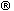 4 GB EN MEMORIA RAM (8GB RECOMENDADO).SISTEMA OPERATIVO MICROSOFT WINDOWS 7 EN ADELANTE.MICROSOFT OFFICE 2010, 2013 O 2016 A 32 O 64 BITS.INTERNET EXPLORER VERSIÓN 11 O SUPERIOR.ESPACIO LIBRE EN DISCO DURO TOTAL DE 1GB.B.- PROCEDIMIENTO DE INSTALACIÓN DEL SIPRED’2021. LA INSTALACIÓN SE LLEVARÁ A CABO SIGUIENDO LAS INSTRUCCIONES SEÑALADAS EN EL MANUAL DE INSTALACIÓN DEL SISTEMA, EL CUAL SE PODRÁ DESCARGAR Y CONSULTAR EN EL PORTAL DEL SAT.C.- PROCEDIMIENTO DE ENTRADA.1.	INICIAR UNA SESIÓN DE EXCEL.2.	SE PROCEDERÁ A LA GENERACIÓN DE UN DICTAMEN FISCAL NUEVO Y AL LLENADO DE LOS DATOS DE IDENTIFICACIÓN (DEL CONTRIBUYENTE, CONTADOR PÚBLICO INSCRITO, REPRESENTANTE LEGAL), DATOS GENERALES Y POSTERIORMENTE A LOS DEMÁS ANEXOS DEL DICTAMEN FISCAL.APÉNDICE I	CATÁLOGO DE CLAVES DE ENTIDADES FEDERATIVAS.EL SIPRED CUENTA CON ESTE CATÁLOGO DEL CUAL SE PODRÁ ELEGIR LA ENTIDAD FEDERATIVA QUE CORRESPONDA. APÉNDICE II	CATÁLOGO DE CLAVES DE ACTIVIDADES PARA EFECTOS FISCALES.PARA LOS EFECTOS DE ESTE APÉNDICE, SE APLICARÁ EL CATÁLOGO DE ACTIVIDADES ECONÓMICAS, VIGENTE A LA FECHA DE PRESENTACIÓN DEL DICTAMEN FISCAL. EL SIPRED CONTIENE DICHO CATÁLOGO ACTUALIZADO, SEGÚN EL ANEXO 6 PUBLICADO EN EL DIARIO OFICIAL DE LA FEDERACIÓN EL 21 DE JULIO DE 2014 DE LA RESOLUCIÓN MISCELÁNEA FISCAL VIGENTE PARA 2014 Y SUS CORRESPONDIENTES MODIFICACIONES PUBLICADAS EN EL MISMO ORDENAMIENTO DE FECHAS 22 DE DICIEMBRE DE 2014, 20 DE NOVIEMBRE DE 2015, 12 DE ENERO DE 2016, 21 DE AGOSTO DE 2019 Y 14 DE MAYO DE 2020.APÉNDICE III	NOTAS TÉCNICAS.GENERALES:UTILIZACIÓN DE SIGNOS NEGATIVOS.CUANDO LAS CUENTAS ACREEDORAS TENGAN SALDO DEUDOR O BIEN LAS CUENTAS DEUDORAS TENGAN SALDO ACREEDOR, SE LES ANTEPONDRÁ EL SIGNO NEGATIVO Y CUANDO SE TRATE DE CUENTAS QUE SU SALDO PUEDA SER TANTO ACREEDOR COMO DEUDOR, SE DEBERÁ PONER EL SIGNO NEGATIVO EN DICHA CUENTA CUANDO: REPRESENTE UN SALDO DEUDOR, PERO LA CUENTA SE ENCUENTRE UBICADA DENTRO DE UNA CLASIFICACIÓN DE CUENTAS ACREEDORAS.REPRESENTE UN SALDO ACREEDOR, PERO LA CUENTA SE ENCUENTRE UBICADA DENTRO DE UNA CLASIFICACIÓN DE CUENTAS DEUDORAS.PARA EFECTOS DE UNA MEJOR VISUALIZACIÓN EL SISTEMA PERMITE, A ELECCIÓN DEL USUARIO, VER LAS CANTIDADES NEGATIVAS ENTRE PARÉNTESIS.UTILIZACIÓN DE ÍNDICES.POR NINGÚN MOTIVO SE PODRÁN AGREGAR ÍNDICES DENOMINADOS “TOTAL”, QUE POR ESENCIA REFLEJEN EL IMPORTE DE UN GRUPO DE CUENTAS O SUBCUENTAS.TAMPOCO SE PODRÁN AGREGAR ÍNDICES PARA DESGLOSAR EL IMPORTE SEÑALADO EN EL ÍNDICE PREESTABLECIDO DEL CUAL SE DERIVAN LOS ÍNDICES AGREGADOS.TAMPOCO SE PODRÁ UTILIZAR UN ÍNDICE YA PREESTABLECIDO PARA SER OCUPADO POR OTRO CONCEPTO.CADA ÍNDICE SE COMPONE DE NUEVE CARACTERES ALFANUMÉRICOS PARA EL CASO DE DATOS DE IDENTIFICACIÓN Y DATOS GENERALES Y CATORCE CARACTERES NUMÉRICOS PARA LOS DEMÁS ANEXOS, QUE IDENTIFICAN DE MANERA ÚNICA A CADA CONCEPTO.EL SIPRED PERMITIRÁ ADICIONAR RENGLONES CON ÍNDICES EN ALGUNOS LUGARES PREESTABLECIDOS O NOTAS A LOS MISMOS, PERO NO PERMITIRÁ ADICIONAR COLUMNAS.LOS RENGLONES QUE REPRESENTEN TÍTULOS NO LLEVAN ÍNDICE Y POR LO TANTO EL SIPRED NO PERMITIRÁ ANOTAR EN ELLOS NINGUNA CANTIDAD O DATO.CONSTRUCCIÓN DE NUEVOS ÍNDICES.EN AQUELLOS CASOS EN QUE EL CONTRIBUYENTE TENGA EN SU CONTABILIDAD NOMBRES DE CUENTAS DIFERENTES A LAS QUE SE MENCIONAN EN LOS ANEXOS DE INFORMACIÓN OFICIALES QUE INTEGRAN EL FORMATO GUÍA DEL DICTAMEN FISCAL, DEBERÁ UBICAR DICHAS CUENTAS EN LOS CONCEPTOS DE DICHO FORMATO QUE POR SU NATURALEZA SEAN ANÁLOGOS A LAS CUENTAS QUE SE DESEAN INCORPORAR, RESPETANDO LOS ÍNDICES Y CONCEPTOS YA ESTABLECIDOS.EN ALGUNOS CASOS ESPECÍFICOS DEFINIDOS EN EL PROPIO SIPRED, PODRÁ CONSTRUIR NUEVOS CONCEPTOS, ASIGNÁNDOLES UN NUEVO ÍNDICE CONFORME A LA DEFINICIÓN DE ÍNDICES ANTES SEÑALADA, SIEMPRE Y CUANDO NO HAYA PODIDO UBICARLOS COMO SE INDICA EN EL PÁRRAFO ANTERIOR.ASIMISMO, CUANDO EXISTAN CONCEPTOS DE CUENTAS QUE NO QUEDEN COMPRENDIDOS EN LAS CUENTAS PREESTABLECIDAS, SE PODRÁN AGREGAR ÍNDICES A LAS CUENTAS PREDETERMINADAS DE “OTROS” Y REFLEJAR AHÍ ESTOS CONCEPTOS. DIFERENCIAS DE CONTRIBUCIONES DETERMINADAS POR EL CONTADOR PÚBLICO INSCRITO.PARA EFECTOS DE LO SEÑALADO EN LA RESOLUCIÓN MISCELÁNEA FISCAL, LAS OMISIONES A QUE SE REFIERE DICHA RESOLUCIÓN SERÁN SOLO AQUELLAS QUE EL AUDITOR DETECTE DURANTE EL CURSO NORMAL DE SU AUDITORÍA DE LOS ESTADOS FINANCIEROS PARA EFECTOS FISCALES SEAN O NO MATERIALES DE CONFORMIDAD CON LAS NORMAS DE AUDITORÍA A QUE SE REFIERE EL ARTÍCULO 60 DEL REGLAMENTO DEL CÓDIGO FISCAL DE LA FEDERACIÓN.CUANDO EL CONTADOR PÚBLICO INSCRITO DETERMINE DIFERENCIAS DE CONTRIBUCIONES A CARGO DEL CONTRIBUYENTE COMO SUJETO DIRECTO O EN SU CARÁCTER DE RETENEDOR, EN LOS SIGUIENTES ANEXOS AL DICTAMEN FISCAL, DEBERÁ HACER UNA DESCRIPCIÓN DETALLADA DE LOS PROCEDIMIENTOS DE REVISIÓN QUE APLICÓ Y QUE LO LLEVARON A DETERMINAR DICHAS DIFERENCIAS, LA DESCRIPCIÓN DEBERÁ INCLUIR UNA EXPLICACIÓN PORMENORIZADA DEL ORIGEN DE LOS MONTOS DETERMINADOS COMO DIFERENCIAS DE CONTRIBUCIONES, HACIENDO REFERENCIA AL MÉTODO O FÓRMULA UTILIZADOS EN SUS PROCEDIMIENTOS DE REVISIÓN QUE LE PERMITIERON IDENTIFICAR DICHAS DIFERENCIAS, CONSIDERANDO SU OBJETO, BASE, TASA O TARIFA (PRIMER PÁRRAFO DEL ARTÍCULO 5 DEL CÓDIGO FISCAL DE LA FEDERACIÓN), DICHA DESCRIPCIÓN SE DEBERÁ INCORPORAR AL INFORME SOBRE LA REVISIÓN DE LA SITUACIÓN FISCAL DEL CONTRIBUYENTE ANTES DE ASENTAR SU NOMBRE Y NÚMERO DE REGISTRO ANTE LA AGAFF: RELACIÓN DE CONTRIBUCIONES A CARGO DEL CONTRIBUYENTE COMO SUJETO DIRECTO O EN SU CARÁCTER DE RETENEDOR. RELACIÓN DE CONTRIBUCIONES POR PAGAR. PARA EFECTOS DE LA AUDITORÍA DE ESTADOS FINANCIEROS, CUANDO EL CONTADOR PÚBLICO INSCRITO OBSERVE DIFERENCIAS NO MATERIALES QUE EN CONSECUENCIA NO SEAN INVESTIGADAS Y QUE PUEDAN TENER UNA REPERCUSIÓN FISCAL, DICHO CONTADOR PÚBLICO INSCRITO DEBERÁ SEÑALAR TAL CIRCUNSTANCIA EN SU INFORME SOBRE LA REVISIÓN DE LA SITUACIÓN FISCAL DEL CONTRIBUYENTE EN UN PÁRRAFO POR SEPARADO Y DESPUÉS DE SU OPINIÓN. ADEMÁS, ESTARÁ A LO SIGUIENTE:SIEMPRE QUE PUEDA CUANTIFICAR SU EFECTO EN LAS CONTRIBUCIONES A CARGO DEL CONTRIBUYENTE COMO SUJETO DIRECTO O EN SU CARÁCTER DE RETENEDOR, O BIEN, LAS DIFERENCIAS CORRESPONDAN A LAS PROPIAS CONTRIBUCIONES A CARGO DEL CONTRIBUYENTE COMO SUJETO DIRECTO O EN SU CARÁCTER DE RETENEDOR, DEBERÁ REFLEJARLAS EN LA COLUMNA DENOMINADA “DIFERENCIAS NO MATERIALES NO INVESTIGADAS POR AUDITORÍA” DEL ANEXO “RELACIÓN DE CONTRIBUCIONES A CARGO DEL CONTRIBUYENTE COMO SUJETO DIRECTO O EN SU CARÁCTER DE RETENEDOR” EN EL RENGLÓN DE LA CONTRIBUCIÓN QUE CORRESPONDA. DE NO PODER CUANTIFICAR SU EFECTO EN LAS CONTRIBUCIONES A CARGO DEL CONTRIBUYENTE, DEBERÁ HACER UNA RELACIÓN DE LOS CONCEPTOS Y MONTOS POR LOS CUALES SE DETERMINARON DIFERENCIAS NO MATERIALES NO INVESTIGADAS E INCLUIRLAS EN UN PÁRRAFO POR SEPARADO EN EL INFORME SOBRE LA REVISIÓN DE LA SITUACIÓN FISCAL DEL CONTRIBUYENTE ANTES DEL NOMBRE Y NÚMERO DE INSCRIPCIÓN DEL CONTADOR PÚBLICO. INFORMACIÓN ADICIONAL AL DICTAMEN FISCAL. ESTA HOJA ES DE CAPTURA CON TEXTO LIBRE, Y SE UTILIZARÁ PARA PROPORCIONAR INFORMACIÓN ADICIONAL A LA CONTENIDA EN LOS ANEXOS DEL DICTAMEN FISCAL, O BIEN, INFORMACIÓN QUE NO ESTÁ REFLEJADA EN LOS ANEXOS, COMO PUEDE SER LA QUE PROPORCIONAN LAS SOCIEDADES QUE SE ESCINDAN O FUSIONEN, ASIMISMO, SE PODRÁ UTILIZAR PARA QUE EL CONTRIBUYENTE O CONTADOR PÚBLICO INSCRITO REALICEN CUALQUIER TIPO DE ACLARACIÓN(ES) Y EXPLICACIÓN(ES) CON RESPECTO A LA INFORMACIÓN DE CUALQUIER ANEXO DEL DICTAMEN FISCAL. SOCIEDADES QUE SE ESCINDAN. LAS SOCIEDADES QUE SE ESCINDAN, ADEMÁS DE PRESENTAR LA INFORMACIÓN ESTABLECIDA ANTERIORMENTE DE ACUERDO CON EL TIPO DE DICTAMEN FISCAL QUE LES CORRESPONDA, PROPORCIONARÁN LO SIGUIENTE:I. 	LA RELACIÓN REFERENTE AL POR CIENTO DE PARTICIPACIÓN ACCIONARIA DE CADA ACCIONISTA CORRESPONDIENTE AL AÑO ANTERIOR AL DE LA ESCISIÓN, ASÍ COMO EL NÚMERO, VALOR Y NATURALEZA DE LAS ACCIONES QUE CONFORMAN EL CAPITAL SOCIAL DE LA SOCIEDAD ESCINDENTE; II. 	LA RELACIÓN DE LOS ACCIONISTAS DE LAS SOCIEDADES ESCINDIDAS Y DE LA ESCINDENTE, EN EL CASO DE QUE ESTA ÚLTIMA SUBSISTA, EN LA QUE SE SEÑALE EL NÚMERO, VALOR Y NATURALEZA DE LAS ACCIONES QUE CONFORMAN EL CAPITAL SOCIAL DE DICHAS SOCIEDADES CON MOTIVO DE LA ESCISIÓN; III. 	EL ESTADO DE SITUACIÓN FINANCIERA DE LA SOCIEDAD ESCINDENTE A LA FECHA DE LA ESCISIÓN, Y IV. 	UNA RELACIÓN QUE CONTENGA LA DISTRIBUCIÓN DE LOS ACTIVOS, PASIVOS Y CAPITAL TRANSMITIDOS CON MOTIVO DE LA ESCISIÓN. SOCIEDADES QUE SE FUSIONEN. LAS SOCIEDADES QUE SUBSISTAN O SURJAN CON MOTIVO DE UNA FUSIÓN ADICIONALMENTE A LA INFORMACIÓN ESTABLECIDA ANTERIORMENTE DE ACUERDO CON EL TIPO DE DICTAMEN FISCAL QUE LES CORRESPONDA, PROPORCIONARÁN UNA RELACIÓN DE LOS SOCIOS O ACCIONISTAS DE LA SOCIEDAD QUE SURJA O SUBSISTA CON MOTIVO DE LA FUSIÓN, INDICANDO SU PARTICIPACIÓN SOCIAL O ACCIONARIA A LA FECHA EN QUE SE REALIZÓ LA FUSIÓN, ASÍ COMO EL NÚMERO, VALOR NOMINAL Y NATURALEZA DE LAS PARTES SOCIALES O ACCIONES QUE CONFORMAN EL CAPITAL SOCIAL A ESA MISMA FECHA. CUALQUIER PRECISIÓN O AMPLIACIÓN QUE SE QUISIERA SEÑALAR CON RESPECTO A LA INFORMACIÓN PROPORCIONADA DEL CONTRIBUYENTE EN ALGÚN ANEXO AL DICTAMEN FISCAL, LO PODRÁ HACER EL CONTRIBUYENTE POR SÍ MISMO O POR CONDUCTO DEL CONTADOR PÚBLICO INSCRITO QUE DICTAMINÓ, A TRAVÉS DEL ANEXO DENOMINADO INFORMACIÓN ADICIONAL. LAS NOTAS TÉCNICAS QUE A CONTINUACIÓN SE MENCIONAN, SERÁN APLICABLES PARA LOS TIPOS DE DICTÁMENES FISCALES QUE CONTENGAN LA INFORMACIÓN O DATOS A QUE SE REFIERE CADA UNA DE ELLAS.DATOS DE IDENTIFICACIÓN: DEL CONTRIBUYENTE. LA CAPTURA DE LOS DATOS DE IDENTIFICACIÓN DEL CONTRIBUYENTE (CON EXCEPCIÓN DEL REGISTRO FEDERAL DE CONTRIBUYENTES) SOLAMENTE SE PODRÁ REALIZAR OBTENIENDO LA INFORMACIÓN REGISTRADA EN EL SERVICIO DE ADMINISTRACIÓN TRIBUTARIA (SAT), A TRAVÉS DEL PORTAL DEL SAT, PREVIA IDENTIFICACIÓN CON LA E. FIRMA DEL CONTRIBUYENTE.LA INFORMACIÓN LA REMITIRÁ EL SAT VÍA CORREO ELECTRÓNICO AL CONTRIBUYENTE, CONTENIDA EN UN ARCHIVO, CON ESTA INFORMACIÓN SE LLENARÁN LOS DATOS DE IDENTIFICACIÓN DEL CONTRIBUYENTE SIGUIENDO LAS INSTRUCCIONES QUE SE ESPECIFICAN EN EL MANUAL DEL USUARIO DEL SIPRED EL CUAL SE PODRÁ DESCARGAR Y CONSULTAR EN EL PORTAL DEL SAT.CUANDO ALGUNOS DE LOS DATOS DEL CONTRIBUYENTE QUE SE ENCUENTRAN REGISTRADOS EN EL SAT NO COINCIDAN CON LOS ACTUALES, PODRÁ MODIFICARLOS EN EL LLENADO DEL DICTAMEN FISCAL; SIN EMBARGO, LA ACTUALIZACIÓN DE ESOS DATOS NO LO EXIME DE PRESENTAR EL AVISO DE CAMBIO CORRESPONDIENTE ANTE EL SAT.PARA EL LLENADO AUTOMÁTICO QUE EL SIPRED REALIZA DEL CONCEPTO DENOMINADO “NOMBRE DEL GRUPO ECONÓMICO AL QUE PERTENECE”, SE TOMA EN CUENTA LA DESCRIPCIÓN QUE AL EFECTO SE HACE EN EL ANEXO 6 PUBLICADO EN EL DIARIO OFICIAL DE LA FEDERACIÓN EL 21 DE JULIO DE 2014 DE LA RESOLUCIÓN MISCELÁNEA FISCAL VIGENTE PARA 2014 Y SUS CORRESPONDIENTES MODIFICACIONES PUBLICADAS EN EL MISMO ORDENAMIENTO, DE FECHAS 22 DE DICIEMBRE DE 2014, 20 DE NOVIEMBRE DE 2015, 12 DE ENERO DE 2016, 21 DE AGOSTO DE 2019 Y 12 DE MAYO DE 2020, UNA VEZ QUE EL USUARIO DEFINE SU CLAVE DE ACTIVIDAD ECONÓMICA, EN EL CATÁLOGO CONTENIDO EN LA APLICACIÓN.DEL CONTADOR PÚBLICO. LA CAPTURA DE LOS DATOS DE IDENTIFICACIÓN DEL CONTADOR PÚBLICO SOLAMENTE SE PODRÁ REALIZAR OBTENIENDO LA INFORMACIÓN REGISTRADA EN EL SERVICIO DE ADMINISTRACIÓN TRIBUTARIA (SAT), A TRAVÉS DEL PORTAL DEL SAT, PREVIA IDENTIFICACIÓN CON LA E. FIRMA DEL CONTADOR PÚBLICO.LA INFORMACIÓN LA REMITIRÁ EL SAT VÍA CORREO ELECTRÓNICO AL CONTADOR PÚBLICO, CONTENIDA EN UN ARCHIVO, CON ESTA INFORMACIÓN SE LLENARÁN LOS DATOS DE IDENTIFICACIÓN DEL CONTADOR PÚBLICO SIGUIENDO LAS INSTRUCCIONES QUE SE ESPECIFICAN EN EL MANUAL DE USUARIO DEL SIPRED EL CUAL SE PODRÁ DESCARGAR Y CONSULTAR EN EL PORTAL DEL SAT.CUANDO LOS DATOS DEL DOMICILIO DEL CONTADOR PÚBLICO, REGISTRADOS EN EL SAT NO COINCIDAN CON LOS ACTUALES, PODRÁ MODIFICARLOS EN EL LLENADO DEL DICTAMEN FISCAL; SIN EMBARGO, ES NECESARIO PRESENTAR EL AVISO DE CAMBIO DE DOMICILIO CORRESPONDIENTE Y NOTIFICAR LOS DATOS CORRECTOS DE SU DOMICILIO, ANTE LA ADMINISTRACIÓN GENERAL DE AUDITORÍA FISCAL FEDERAL, MEDIANTE UN ESCRITO LIBRE QUE PODRÁ PRESENTAR ANTE LA ADMINISTRACIÓN DESCONCENTRADA DE AUDITORÍA FISCAL DE SU JURISDICCIÓN.ES OBLIGATORIA LA CAPTURA DEL DATO “RFC DEL DESPACHO”, CUANDO EL CONTADOR PÚBLICO INSCRITO NO PERTENEZCA A NINGÚN DESPACHO, DEBERÁ ANOTAR SU PROPIO RFC.DEL REPRESENTANTE LEGAL. LA CAPTURA DE LOS DATOS DE IDENTIFICACIÓN DEL REPRESENTANTE LEGAL SOLAMENTE SE PODRÁ REALIZAR OBTENIENDO LA INFORMACIÓN REGISTRADA EN EL SERVICIO DE ADMINISTRACIÓN TRIBUTARIA (SAT), A TRAVÉS DEL PORTAL DEL SAT, PREVIA IDENTIFICACIÓN CON LA E. FIRMA DEL REPRESENTANTE LEGAL. LA INFORMACIÓN LA REMITIRÁ EL SAT VÍA CORREO ELECTRÓNICO AL REPRESENTANTE LEGAL, EN UN ARCHIVO, CON ESTA INFORMACIÓN SE LLENARÁN LOS DATOS DE IDENTIFICACIÓN DEL REPRESENTANTE LEGAL SIGUIENDO LAS INSTRUCCIONES QUE SE ESPECIFICAN EN EL MANUAL DE USUARIO DEL SIPRED’2021. CUANDO LOS DATOS DEL DOMICILIO DEL REPRESENTANTE LEGAL, REGISTRADOS EN EL SAT NO COINCIDAN CON LOS ACTUALES, PODRÁ MODIFICARLOS EN EL LLENADO DEL DICTAMEN FISCAL; SIN EMBARGO, LA ACTUALIZACIÓN DE ESOS DATOS NO LO EXIME DE PRESENTAR EL AVISO DE CAMBIO CORRESPONDIENTE ANTE EL SAT. DATOS GENERALES (CUANDO RESULTE APLICABLE POR EL TIPO DE DICTAMEN FISCAL DE QUE SE TRATE). ES OBLIGATORIA LA CAPTURA DE LOS DATOS “OPTÓ POR DICTAMINAR SUS ESTADOS FINANCIEROS POR INGRESOS ACUMULABLES (ARTÍCULO 32-A CFF)”, “OPTÓ POR DICTAMINAR SUS ESTADOS FINANCIEROS POR EL VALOR DE SU ACTIVO (ARTÍCULO 32-A CFF)” Y “OPTÓ POR DICTAMINAR SUS ESTADOS FINANCIEROS POR EL NÚMERO DE TRABAJADORES (ARTÍCULO 32-A CFF)”. CUANDO SE SEÑALE “NO” EN TODOS LOS DATOS DEL PÁRRAFO ANTERIOR, DEBERÁ MENCIONAR EL MOTIVO POR EL QUE PRESENTA EL DICTAMEN FISCAL.CUANDO SE SEÑALE “SI” EN EL DATO: “FORMA PARTE DE UN FIDEICOMISO”, SE DEBERÁN ESPECIFICAR EL RFC Y DENOMINACIÓN SOCIAL DEL FIDEICOMISO, DEL FIDEICOMITENTE, FIDUCIARIO Y FIDEICOMISARIO. CUANDO SE ESTÉ OBLIGADO A SEÑALAR EL TIPO DE “INSTITUCIÓN O TIPO DE SOCIEDAD”; EL SISTEMA DESPLIEGA UNA LISTA QUE CONTIENE LOS SIGUIENTES CONCEPTOS: “5.- INSTITUCIÓN DE SEGUROS” “6.- INSTITUCIÓN DE FIANZAS”, “17.- SOCIEDAD INTEGRADORA” Y “18.- SOCIEDAD INTEGRADA”; SOLAMENTE DEBE SEÑALARSE UNO DE ELLOS.ES OBLIGATORIA LA CAPTURA DEL DATO “TIPO DE CONTRIBUYENTE ESPECIAL”; EL SISTEMA DESPLIEGA UNA LISTA QUE CONTIENE LOS SIGUIENTES CONCEPTOS: “0.- NINGUNO”, “1.- FUSIÓN”, “2.- ESCISIÓN”, “3.- LIQUIDACIÓN”; “4.- FIDEICOMISO” Y “5.- ASOCIANTE EN PARTICIPACIÓN”, SOLAMENTE DEBE SEÑALARSE UNO DE ELLOS, SIEMPRE Y CUANDO CUMPLA CON LOS REQUISITOS ESTABLECIDOS EN EL ARTÍCULO 32-A DEL CFF.CUANDO SE ESTÉ OBLIGADO A SEÑALAR EL DATO “SELECCIONE EL SISTEMA DE COSTEO QUE UTILIZA PARA EFECTOS FISCALES”; EL SISTEMA DESPLIEGA UNA LISTA QUE CONTIENE LOS SIGUIENTES CONCEPTOS: “3.- COSTEO ABSORBENTE [COSTOS HISTÓRICOS]”, “4.- COSTEO ABSORBENTE [COSTOS PREDETERMINADOS ESTIMADOS]”, “5.- COSTEO ABSORBENTE Y MÉTODO DE VAL. COSTO ESTÁNDAR”, “6.- SISTEMA DISTINTO A LOS ANTERIORES” Y “7.- NO APLICA”; SOLAMENTE DEBE SEÑALARSE UNO DE ELLOS.ES OBLIGATORIA LA CAPTURA DEL DATO “TIPO DE OPINIÓN”; EL SISTEMA DESPLIEGA UNA LISTA QUE CONTIENE LOS SIGUIENTES CONCEPTOS: “1.- OPINIÓN SIN SALVEDADES”, “2.- OPINIÓN CON SALVEDADES QUE TENGAN IMPLICACIONES FISCALES”, “3.- OPINIÓN CON SALVEDADES QUE NO TENGAN IMPLICACIONES FISCALES”, “4.- OPINIÓN NEGATIVA QUE TENGA IMPLICACIONES FISCALES”, “5.- OPINIÓN NEGATIVA QUE NO TENGA IMPLICACIONES FISCALES” Y “6.- ABSTENCIÓN DE OPINIÓN”; SOLAMENTE DEBE SEÑALARSE UNO DE ELLOS. EN SU CASO, ES RECOMENDABLE PRECISAR EN EL INFORME SOBRE LA REVISIÓN DE LA SITUACIÓN FISCAL DEL CONTRIBUYENTE, POR QUÉ SE CONSIDERÓ QUE LA OPINIÓN DE QUE SE TRATE TUVO O NO IMPLICACIONES EN EL CÁLCULO DE LOS IMPUESTOS O CONTRIBUCIONES PARA LO CUAL SE RECOMIENDA CONSIDERAR LO SIGUIENTE:DEBE SEÑALARSE “SI” SOLAMENTE EN UNO DE LOS DATOS SIGUIENTES: “ESTADO DE FLUJOS DE EFECTIVO: UTILIZO EL MÉTODO INDIRECTO” O “ESTADO DE FLUJOS DE EFECTIVO: UTILIZO EL MÉTODO DIRECTO”.LA INFORMACIÓN A QUE SE REFIEREN LOS ÍNDICES: “RFC 1, 2, 3, 4 Y 5”, CORRESPONDE AL REGISTRO FEDERAL DE CONTRIBUYENTES DE LAS PERSONAS FÍSICAS O MORALES QUE ASESORARON FISCALMENTE AL CONTRIBUYENTE MEDIANTE UNA OPINIÓN POR ESCRITO DURANTE EL EJERCICIO.CUANDO SE SEÑALE “SI” EN EL DATO: “REALIZÓ OPERACIONES CON PARTES RELACIONADAS”, SE DEBERÁN LLENAR LOS ANEXOS “OPERACIONES CON PARTES RELACIONADAS” E “INFORMACIÓN DEL CONTRIBUYENTE SOBRE SUS OPERACIONES CON PARTES RELACIONADAS”, PERO DEBE CONSIDERAR QUE SI OPTÓ POR LO DISPUESTO EN LA REGLA 2.8.4.2.DE LA RMF 2021, DEBERÁ LLENAR SOLO EL SEGUNDO ANEXO REFERIDO.CUANDO SE SEÑALE “SI” EN EL DATO: “EN EL EJERCICIO DISMINUYÓ PÉRDIDAS FISCALES PENDIENTES DE APLICAR DE EJERCICIOS ANTERIORES A QUE SE REFIERE LA FRACCIÓN II DEL ARTÍCULO 9 DE LA LISR”, SE DEBERÁ LLENAR EL ANEXO “INTEGRACIÓN DE PÉRDIDAS FISCALES DE EJERCICIOS ANTERIORES”.CUANDO SE SEÑALE “SI” EN EL DATO: “CELEBRÓ OPERACIONES FINANCIERAS DERIVADAS QUE TUVIERAN EFECTOS FISCALES DURANTE EL EJERCICIO EN EL IMPUESTO SOBRE LA RENTA”, CON RESIDENTES EN EL EXTRANJERO, DEBERÁ LLENAR EL ANEXO “OPERACIONES FINANCIERAS DERIVADAS CONTRATADAS CON RESIDENTES EN EL EXTRANJERO”. CUANDO SE SEÑALE “SI” EN EL DATO: “MANTUVO INVERSIONES PERMANENTES EN SUBSIDIARIAS, ASOCIADAS Y AFILIADAS RESIDENTES EN EL EXTRANJERO Y EN MÉXICO DURANTE EL EJERCICIO”, CON RESIDENTES EN EL EXTRANJERO, SE DEBERÁ LLENAR EL ANEXO “INVERSIONES PERMANENTES EN SUBSIDIARIAS, ASOCIADAS Y AFILIADAS RESIDENTES EN EL EXTRANJERO Y EN MÉXICO”. CUANDO SE SEÑALE “SI” EN EL DATO: “LLEVÓ A CABO OPERACIONES CON RESIDENTES EN EL EXTRANJERO”, SE DEBERÁ LLENAR EL ANEXO “OPERACIONES LLEVADAS A CABO CON RESIDENTES EN EL EXTRANJERO”. CUANDO SE SEÑALE “SI” EN EL DATO: “MANTUVO SALDOS POR COBRAR Y POR PAGAR EN MONEDA NACIONAL Y EXTRANJERA DURANTE EL EJERCICIO”, CON RESIDENTES EN EL EXTRANJERO, SE DEBERÁ LLENAR EL ANEXO “CUENTAS Y DOCUMENTOS POR COBRAR Y POR PAGAR EN MONEDA NACIONAL Y EXTRANJERA”. CUANDO SE SEÑALE “SI” EN EL DATO: “CELEBRÓ PREÉSTAMOS DURANTE EL EJERCICIO”, SE DEBERÁ LLENAR EL ANEXO “PRÉSTAMOS”. CUANDO SE SEÑALE “SI” EN EL DATO “REALIZÓ OPERACIONES CON REGÍMENES FISCALES PREFERENTES, A TRAVÉS DE ENTIDADES O FIGURAS JURÍDICAS EXTRANJERAS QUE SEAN TRANSPARENTES FISCALES EN EL EXTRANJERO”, SE DEBERÁ LLENAR EL ANEXO “OPERACIONES SUJETAS A REGÍMENES FISCALES PREFERENTES”. CUANDO SE SEÑALE “SI” EN EL DATO: “EL CONTRIBUYENTE APLICÓ CRITERIOS CONTRARIOS A LOS PUBLICADOS EN EL DOF COMO CRITERIOS NO VINCULATIVOS DE LAS DISPOSICIONES FISCALES Y ADUANERAS”, SE DEBERÁN ESPECIFICAR EL O LOS NÚMEROS DE CRITERIOS EN EL ÍNDICE “ESPECIFIQUE EL O LOS NÚMEROS(S) DE CRITERIO(S)” DE LOS DATOS GENERALES DEL DICTAMEN FISCAL. ESTE DATO SE REFIERE A LOS CRITERIOS CONTENIDOS EN EL ANEXO 3 DE LA RESOLUCIÓN MISCELÁNEA FISCAL VIGENTE PARA 2021. CUANDO SE SEÑALE “SI” EN EL DATO: “OBTUVO ALGUNA RESOLUCIÓN POR PARTE DEL SAT O DE LA SHCP QUE HAYA AFECTADO SU SITUACIÓN FISCAL DURANTE EL EJERCICIO”, SE DEBERÁ INDICAR EN EL CONCEPTO “SE TRATA DE”, SI ES UNA CONSULTA O UNA AUTORIZACIÓN; ADEMÁS SE SEÑALARA SI SE DIO CUMPLIMIENTO A LO ESTABLECIDO EN LA RESOLUCIÓN, EN EL CONCEPTO DENOMINADO “SE CUMPLIERON LOS REQUISITOS ESTABLECIDOS EN LA RESOLUCIÓN”; ASIMISMO, SE DEBERÁ ESPECIFICAR LOS NÚMEROS DE OFICIO Y SUS FECHAS EN LOS ÍNDICES: “NÚMERO DE OFICIO 1, 2 Y 3” Y “FECHA DEL OFICIO 1, 2 Y 3”, DE LOS DATOS GENERALES DEL DICTAMEN FISCAL. CUANDO SE SEÑALE “SI” EN EL DATO: “OBTUVO ALGUNA RESOLUCIÓN FAVORABLE POR PARTE DE AUTORIDADES JURISDICCIONALES QUE HAYA AFECTADO SU SITUACIÓN FISCAL DURANTE EL EJERCICIO (INCLUYE PTU)”, SE DEBERÁN ESPECIFICAR LOS NÚMEROS DE RESOLUCIÓN Y SUS FECHAS EN LOS ÍNDICES: “NÚMERO DE RESOLUCIÓN 1, 2 Y 3” Y “FECHA DE LA RESOLUCIÓN 1, 2 Y 3”, DE LOS DATOS GENERALES DEL DICTAMEN FISCAL. CUANDO SE SEÑALE “SI” EN EL DATO: “HA INTERPUESTO ALGÚN MEDIO DE DEFENSA CONTRA DISPOSICIONES FISCALES”, SE DEBERÁ ACLARAR A TRAVÉS DEL ANEXO DENOMINADO INFORMACIÓN ADICIONAL, LA DISPOSICIÓN FISCAL CONTROVERTIDA, EL MEDIO DE DEFENSA INTERPUESTO, ASÍ COMO EL ESTATUS DEL MISMO AL CIERRE DEL EJERCICIO. CUANDO SE SEÑALE “SI” EN EL DATO: “INDIQUE SI ENAJENÓ ACCIONES O INTANGIBLES DURANTE EL EJERCICIO”, SE DEBERÁ INDICAR EL NOMBRE DEL COMPRADOR, ASÍ COMO EL NOMBRE DE LA PARTE RELACIONADA, ADICIONALMENTE DEBERÁ ANOTAR EL TOTAL DE INGRESOS POR VENTA DE ACCIONES, TOTAL DE INGRESOS POR VENTA DE INTANGIBLES, TOTAL DE COSTO PROMEDIO DE LAS ACCIONES ENAJENADAS Y, POR ÚLTIMO, EL TOTAL DEL MONTO ORIGINAL DE LA INVERSIÓN AJUSTADO.LA INFORMACIÓN DE LOS ÍNDICES QUE CONTIENEN LAS PREGUNTAS RELACIONADAS CON EL CUESTIONARIO DE DIAGNÓSTICO FISCAL DEL CONTRIBUYENTE, CUYAS RESPUESTAS ESTARÁN A CARGO DEL MISMO, LAS RESPUESTAS SERÁN REVISADAS Y VALIDADAS POR EL CONTADOR PÚBLICO DE MANERA QUE DICHAS RESPUESTAS SEAN CONSISTENTES CON EL RESULTADO DE SU TRABAJO CONFORME A LAS NORMAS DE AUDITORÍA, CONSIDERANDO LO SEÑALADO POR LAS GUÍAS DE AUDITORÍA Y CON BASE EN EL ALCANCE DE LAS PRUEBAS SELECTIVAS DE SU AUDITORÍA; CUANDO NO PUEDA VALIDAR LAS RESPUESTAS DEL CONTRIBUYENTE O NO ESTÉ DE ACUERDO CON ALGUNA DE ELLAS, DEBERÁ SEÑALAR EL NÚMERO DE ÍNDICE DE LA PREGUNTA Y EXPLICAR LOS MOTIVOS EN EL INFORME SOBRE LA REVISIÓN DE LA SITUACIÓN FISCAL DEL CONTRIBUYENTE Y, EN SU CASO, HACER LAS SALVEDADES CORRESPONDIENTES.PARA EFECTO DE DAR RESPUESTA A LAS PREGUNTAS ANTERIORES, EL CONTRIBUYENTE DEBERÁ REALIZAR UN AUTODIAGNÓSTICO DE CUMPLIMIENTO A LAS DIFERENTES DISPOSICIONES FISCALES QUE ESTÉN RELACIONADAS. LOS CONTADORES PÚBLICOS DEBERÁN MANIFESTAR EN SU INFORME SOBRE LA REVISIÓN DE LA SITUACIÓN FISCAL DEL CONTRIBUYENTE, EN FORMA EXPRESA, CUALQUIER OMISIÓN O INCUMPLIMIENTO A LAS DISPOSICIONES FISCALES QUE HAYAN DETECTADO AL EXAMINAR LA SITUACIÓN FISCAL DEL CONTRIBUYENTE, CONFORME A LAS NORMAS DE AUDITORÍA A QUE SE REFIERE EL ARTÍCULO 60 DEL REGLAMENTO DEL CÓDIGO FISCAL DE LA FEDERACIÓN, CONSIDERANDO LO SEÑALADO POR LAS GUÍAS DE AUDITORÍA.INFORME SOBRE LA REVISIÓN DE LA SITUACIÓN FISCAL DEL CONTRIBUYENTE. DE CONFORMIDAD CON LOS ARTÍCULOS 32-A Y 52 DEL CÓDIGO FISCAL DE LA FEDERACIÓN, 58 FRACCIONES II Y III DEL REGLAMENTO DEL CÓDIGO FISCAL DE LA FEDERACIÓN, ASÍ COMO CON LAS REGLAS 2.12.16. Y 2.12.20. DE LA RESOLUCIÓN MISCELÁNEA FISCAL PARA 2021, PUBLICADA EL 29 DE DICIEMBRE DE 2020 EN EL DOF, EL TEXTO DEL DICTAMEN FISCAL DEBERÁ SUJETARSE A LOS FORMATOS QUE UTILICE EL COLEGIO PROFESIONAL LA SOCIEDAD O ASOCIACIÓN DE CONTADORES PÚBLICOS RECONOCIDA POR LA AUTORIDAD EDUCATIVA QUE CORRESPONDA. SE CONSIDERA QUE EL DICTAMEN FISCAL DEL CONTADOR PÚBLICO INSCRITO SE INTEGRA POR EL INFORME DEL AUDITOR INDEPENDIENTE ASÍ COMO POR EL INFORME SOBRE LA REVISIÓN DE LA SITUACIÓN FISCAL DEL CONTRIBUYENTE QUE SE INCLUYE EN LA SECCIÓN DE OTROS REQUERIMIENTOS LEGALES Y NORMATIVOS CONSIDERANDO LAS NORMAS “800 CONSIDERACIONES ESPECIALES – AUDITORÍAS DE ESTADOS FINANCIEROS PREPARADOS DE CONFORMIDAD CON UN MARCO DE INFORMACIÓN CON FINES ESPECÍFICOS” Y “700 FORMACIÓN DE LA OPINIÓN Y EMISIÓN DEL INFORME DE AUDITORÍA SOBRE ESTADOS FINANCIEROS” DE LAS NORMAS INTERNACIONALES DE AUDITORÍA. CUANDO EL CONTRIBUYENTE HAYA REALIZADO PAGOS PROVISIONALES EN CANTIDADES INFERIORES A LAS QUE DEBIÓ HABER REALIZADO DE ACUERDO CON LOS CÁLCULOS DEL CONTADOR PÚBLICO QUE DICTAMINÓ LOS ESTADOS FINANCIEROS Y SE HAYA DETERMINADO UNA CONTRIBUCIÓN A CARGO ANUAL, SI EL CONTRIBUYENTE PAGÓ LA ACTUALIZACIÓN Y LOS RECARGOS CORRESPONDIENTES, DESDE EL MES EN QUE DEBIÓ HACER EL PAGO PROVISIONAL Y HASTA EL MES EN QUE PRESENTÓ SU DECLARACIÓN ANUAL, EN EL INFORME SOBRE LA REVISIÓN DE LA SITUACIÓN FISCAL DEL CONTRIBUYENTE SE HARÁ ESTA ACLARACIÓN, SEÑALANDO EL NOMBRE DE LA CONTRIBUCIÓN, EL MES O PERIODO AL QUE CORRESPONDE EL PAGO, EL MONTO HISTÓRICO NO PAGADO, LA ACTUALIZACIÓN Y LOS RECARGOS ENTERADOS. EN ESTOS CASOS NO SE MOSTRARÁN DIFERENCIAS EN AQUELLAS CONTRIBUCIONES EN LAS QUE SUCEDIÓ TAL CIRCUNSTANCIA. LA INFORMACIÓN DE LOS ESTADOS FINANCIEROS BÁSICOS, SE PRESENTARÁ DE FORMA COMPARATIVA RESPECTO AL EJERCICIO INMEDIATO ANTERIOR. ESTADO DE SITUACIÓN FINANCIERA (INSTRUCCIÓN NO APLICABLE PARA DICTÁMENES FISCALES DEL SECTOR FINANCIERO). EN EL ÍNDICE “IMPUESTO AL VALOR AGREGADO NO PAGADO”, SE REFLEJARÁ EL IMPUESTO AL VALOR AGREGADO QUE, NO OBSTANTE QUE CONSTA EN UN COMPROBANTE FISCAL A FAVOR DEL CONTRIBUYENTE, POR LA ADQUISICIÓN DE BIENES Y SERVICIOS, O POR DEL USO O GOCE TEMPORAL DE BIENES, AL CIERRE DEL EJERCICIO ESTÁ PENDIENTE DE PAGO, Y POR LO TANTO TIENE DERECHO A ACREDITARLO HASTA EL MOMENTO EN QUE EFECTIVAMENTE LO PAGUE. EN EL ÍNDICE “IMPUESTO AL VALOR AGREGADO NO COBRADO”, SE REFLEJARÁ EL IMPUESTO AL VALOR AGREGADO QUE, NO OBSTANTE QUE CONSTA EN UN COMPROBANTE FISCAL EXPEDIDO POR EL CONTRIBUYENTE, POR LA ENAJENACIÓN DE BIENES Y SERVICIOS, O POR OTORGAR EL USO O GOCE TEMPORAL DE BIENES, AL CIERRE DEL EJERCICIO ESTÁ PENDIENTE DE COBRO, Y POR LO TANTO LO CAUSA EL CONTRIBUYENTE HASTA EL MOMENTO EN QUE EFECTIVAMENTE LO COBRE.SE EXPLICARÁN LAS VARIACIONES DE UN EJERCICIO CON OTRO QUE REPRESENTEN PARA EL RUBRO DE QUE SE TRATE, UN RESULTADO POR ARRIBA DEL 14% EN LA COLUMNA DENOMINADA “PORCENTAJE DE VARIACIÓN EN PESOS RESPECTO AL EJERCICIO FISCAL ANTERIOR” Y SIEMPRE QUE PARA DICHO RUBRO SE HAYA DETERMINADO UN RESULTADO DE AL MENOS UN 4% EN LAS COLUMNAS CORRESPONDIENTES A “PORCENTAJE EN RELACIÓN CON EL TOTAL DEL ACTIVO (EJERCICIO FISCAL)” O “PORCENTAJE EN RELACIÓN CON EL TOTAL DEL ACTIVO (EJERCICIO FISCAL ANTERIOR)”.EJEMPLO:ESTADO DE RESULTADO INTEGRAL (INSTRUCCIÓN NO APLICABLE PARA DICTÁMENES FISCALES DEL SECTOR FINANCIERO). PARA EL LLENADO DE ESTE ANEXO, ES NECESARIO CAPTURAR PREVIAMENTE LA INFORMACIÓN DE LOS ANEXOS DENOMINADOS: “INTEGRACIÓN ANALÍTICA DE VENTAS O INGRESOS NETOS”, “DETERMINACIÓN DEL COSTO DE LO VENDIDO PARA EFECTOS CONTABLES Y DEL IMPUESTO SOBRE LA RENTA” (CUANDO SE ESTÉ OBLIGADO AL LLENADO DE ESTE ANEXO), “ANÁLISIS COMPARATIVO DE LAS SUBCUENTAS DE GASTOS” Y “ANÁLISIS COMPARATIVO DE LAS SUBCUENTAS DEL RESULTADO INTEGRAL DE FINANCIAMIENTO”. DEBERÁ LLENARSE LA INFORMACIÓN CORRESPONDIENTE A LAS COLUMNAS DE “PARTES RELACIONADAS” Y “PARTES NO RELACIONADAS”, POR CADA EJERCICIO. ESTADO DE CAMBIOS EN EL CAPITAL CONTABLE (INSTRUCCIÓN NO APLICABLE PARA DICTÁMENES FISCALES DEL SECTOR FINANCIERO). DEBIDO A LA LIMITACIÓN PARA AGREGAR NUEVAS COLUMNAS A LOS FORMATOS, EN EL ESTADO DE CAMBIOS EN EL CAPITAL CONTABLE, SE HAN INCLUIDO DOS COLUMNAS UNA PARA “OTRAS CUENTAS DE CAPITAL ACREEDORAS” Y OTRA PARA “OTRAS CUENTAS DE CAPITAL DEUDORAS”, QUE PODRÁN UTILIZARSE CUANDO SEA NECESARIO REFLEJAR CONCEPTOS DEL CAPITAL CONTABLE QUE NO TENGAN UNA COLUMNA ESPECIFICA.CUANDO SE ANOTEN CANTIDADES EN LAS COLUMNAS “OTRAS CUENTAS DE CAPITAL ACREEDORAS” Y “OTRAS CUENTAS DE CAPITAL DEUDORAS”, DEBIDO A QUE SU SALDO SE INTEGRA POR EL IMPORTE DE UNA O MÁS CUENTAS, LA INTEGRACIÓN DE LAS MISMAS SE DEBERÁ PRESENTAR INMEDIATAMENTE ANTES DEL ÍNDICE “SALDOS AL 31 DE DICIEMBRE DE 2021” O DEL ÍNDICE “SALDOS AL 31 DE DICIEMBRE DE 2020”, SEGÚN CORRESPONDA, CONSIGNANDO EN LA COLUMNA DE CONCEPTO EL NOMBRE DE LAS CUENTAS QUE INTEGRAN DICHO SALDO Y EN LA COLUMNA DE REFERENCIA, EL IMPORTE CORRESPONDIENTE A CADA CUENTA O CONCEPTO.ESTADO DE FLUJOS DE EFECTIVO (INSTRUCCIÓN NO APLICABLE PARA DICTÁMENES FISCALES DEL SECTOR FINANCIERO). SE PONDRÁ ÚNICAMENTE LA INFORMACIÓN CORRESPONDIENTE AL MÉTODO ELEGIDO POR EL CONTRIBUYENTE. NOTAS A LOS ESTADOS FINANCIEROS (APLICABLE A TODOS LOS TIPOS DE DICTÁMENES FISCALES. ESTE ANEXO ES OBLIGATORIO, DADO QUE LAS NOTAS A LOS ESTADOS FINANCIEROS SON PARTE INTEGRANTE DE LOS MISMOS, COMO LO ESTABLECE LA NORMA DE INFORMACIÓN FINANCIERA A-7. PRESENTACIÓN Y REVELACIÓN DE LAS NORMAS DE INFORMACIÓN FINANCIERA VIGENTES (PÁRRAFOS 10, 11 Y 12). POR TANTO, SE RECOMIENDA CUIDAR QUE SE PRESENTEN COMPLETAS. LOS PÁRRAFOS 10, 11 Y 12 DE LAS NORMAS DE INFORMACIÓN FINANCIERA VIGENTES SEÑALAN: PÁRRAFO 10. PARA CUMPLIR CON NORMAS DE INFORMACIÓN FINANCIERA UNA ENTIDAD DEBE PRESENTAR LOS CUATRO ESTADOS FINANCIEROS BÁSICOS, ESTABLECIDOS EN LA NIF A-3. PÁRRAFO 11. LOS ESTADOS FINANCIEROS Y SUS NOTAS: A) 	FORMAN UN TODO O UNIDAD INSEPARABLE Y, POR LO TANTO, DEBEN PRESENTARSE CONJUNTAMENTE EN TODOS LOS CASOS. LA INFORMACIÓN QUE COMPLEMENTA LOS ESTADOS FINANCIEROS PUEDE IR EN EL CUERPO O AL PIE DE LOS MISMOS O EN PÁGINAS POR SEPARADO Y, B) 	SON REPRESENTACIONES ALFANUMÉRICAS QUE CLASIFICAN Y DESCRIBEN MEDIANTE TÍTULOS, RUBROS, CONJUNTOS, CANTIDADES Y NOTAS EXPLICATIVAS, LAS DECLARACIONES DE LOS ADMINISTRADORES DE UNA ENTIDAD, SOBRE SU SITUACIÓN FINANCIERA, SUS RESULTADOS DE OPERACIÓN, LOS CAMBIOS EN SU CAPITAL O PATRIMONIO CONTABLE Y LOS CAMBIOS EN SU SITUACIÓN FINANCIERA. PÁRRAFO 12. POR LIMITACIONES PRÁCTICAS DE ESPACIO, ES FRECUENTE QUE LOS ESTADOS FINANCIEROS REQUIERAN DE NOTAS, LAS CUALES SON EXPLICACIONES QUE AMPLÍAN EL ORIGEN Y SIGNIFICADO DE LOS DATOS Y CIFRAS QUE SE PRESENTAN EN DICHOS ESTADOS; PROPORCIONAN INFORMACIÓN ACERCA DE LA ENTIDAD Y SUS TRANSACCIONES, TRANSFORMACIONES INTERNAS Y OTROS EVENTOS, QUE LA HAN AFECTADO O PODRÍAN AFECTARLA ECONÓMICAMENTE; ASÍ COMO, SOBRE LA REPERCUSIÓN DE POLÍTICAS CONTABLES Y DE CAMBIOS SIGNIFICATIVOS. DEBIDO A LO ANTERIOR, LAS NOTAS EXPLICATIVAS A QUE SE HA HECHO REFERENCIA FORMAN PARTE DE LOS ESTADOS FINANCIEROS. LOS SIGUIENTES ANEXOS DEL DICTAMEN FISCAL, DEBERÁN PRESENTARSE DE FORMA COMPARATIVA RESPECTO AL EJERCICIO INMEDIATO ANTERIOR: INTEGRACIÓN ANALÍTICA DE VENTAS O INGRESOS NETOS (INSTRUCCIÓN NO APLICABLE PARA DICTÁMENES FISCALES DEL SECTOR FINANCIERO). POR EL EJERCICIO FISCAL DE 2021 PARA SER ACORDES CON LAS MODIFICACIONES DE LA NORMA DE INFORMACIÓN FINANCIERA B-3 ESTADO DE RESULTADO INTEGRAL, YA NO EXISTE UNA SEPARACIÓN DE INGRESOS OPERATIVOS Y NO OPERATIVOS (OTROS INGRESOS), YA QUE AMBOS SON OPERATIVOS, POR LO QUE EN ESTE ANEXO SE INTEGRARAN LOS INGRESOS DEL CONTRIBUYENTE QUE NO TENGAN RELACIÓN CON SU RESULTADO INTEGRAL DE FINANCIAMIENTO Y, EN SU CASO, CON SU PARTICIPACIÓN EN RESULTADOS DE SUBSIDIARIAS NO CONSOLIDADAS, ASOCIADAS Y NEGOCIOS CONJUNTOS.DEBERÁ LLENARSE LA INFORMACIÓN CORRESPONDIENTE A LAS COLUMNAS DE “PARTES RELACIONADAS” Y “PARTES NO RELACIONADAS”, POR CADA EJERCICIO.EN LA INTEGRACIÓN ANALÍTICA DE VENTAS O INGRESOS NETOS, EN LAS COLUMNAS DENOMINADAS “TOTAL ACUMULABLES PARA ISR” Y “TOTAL NO ACUMULABLES PARA ISR”, SE PONDRÁ EL MONTO QUE DE LOS CONCEPTOS DE INGRESOS QUE SE REPORTAN TIENEN EFECTOS FISCALES. LOS INGRESOS NO ACUMULABLES SE REFIEREN A PARTIDAS CONTABLES Y NO FISCALES.SE EXPLICARAN LAS VARIACIONES DE UN EJERCICIO CON OTRO QUE REPRESENTEN PARA EL RUBRO DE QUE SE TRATE, UN RESULTADO POR ARRIBA DEL 14% EN LA COLUMNA DENOMINADA “PORCENTAJE DE VARIACIÓN EN PESOS RESPECTO AL EJERCICIO FISCAL ANTERIOR” Y SIEMPRE QUE PARA DICHO RUBRO SE HAYA DETERMINADO UN RESULTADO DE AL MENOS UN 4% EN LAS COLUMNAS CORRESPONDIENTES A “PORCENTAJE EN RELACIÓN CON EL TOTAL DE VENTAS O INGRESOS NETOS ACTUALIZADO (EJERCICIO FISCAL)” O “PORCENTAJE EN RELACIÓN CON EL TOTAL DE VENTAS O INGRESOS NETOS ACTUALIZADO (EJERCICIO FISCAL ANTERIOR)”..EJEMPLO:DETERMINACIÓN DEL COSTO DE LO VENDIDO PARA EFECTOS CONTABLES Y DEL IMPUESTO SOBRE LA RENTA (INSTRUCCIÓN NO APLICABLE PARA DICTÁMENES FISCALES DEL SECTOR FINANCIERO). LOS CONTRIBUYENTES QUE SE DEDIQUEN A LA COMPRAVENTA DE BIENES PARA SU DISTRIBUCIÓN DEJARÁN EN BLANCO LA DETERMINACIÓN DEL “COSTO DE PRODUCCIÓN TERMINADA”. DEBERÁ LLENARSE LA INFORMACIÓN CORRESPONDIENTE A LAS COLUMNAS DE “PARTES RELACIONADAS” Y “PARTES NO RELACIONADAS”, POR CADA EJERCICIO. ANÁLISIS COMPARATIVO DE LAS SUBCUENTAS DE GASTOS (INSTRUCCIÓN NO APLICABLE PARA DICTÁMENES FISCALES DEL SECTOR FINANCIERO). POR EL EJERCICIO FISCAL DE 2021 PARA SER ACORDES CON LAS MODIFICACIONES DE LA NORMA DE INFORMACIÓN FINANCIERA B-3 ESTADO DE RESULTADO INTEGRAL, YA NO SE PRESENTAN OTROS GASTOS NO OPERATIVOS (OTROS GASTOS) POR SEPARADO DE LOS GASTOS DE OPERACIÓN, YA QUE SON OPERATIVOS, POR LO QUE ESTE TIPO DE GASTOS SE INCLUIRÁN EN ESTE ANEXO COMO OTROS GASTOS DISTINTOS A GASTOS DE FABRICACIÓN, VENTA, ADMINISTRACIÓN Y GENERALES.DEBERÁ LLENARSE LA INFORMACIÓN CORRESPONDIENTE A LAS COLUMNAS DE “PARTES RELACIONADAS” Y “PARTES NO RELACIONADAS”, POR CADA EJERCICIO.EN EL ANÁLISIS COMPARATIVO DE LAS SUBCUENTAS DE GASTOS, LAS COLUMNAS DENOMINADAS: “TOTAL DEDUCIBLES PARA ISR” Y “TOTAL NO DEDUCIBLES PARA ISR”, SE PONDRÁ EL MONTO QUE DE LOS CONCEPTOS DE GASTOS QUE SE REPORTAN TIENEN EFECTO FISCAL EN EL EJERCICIO QUE SE DICTAMINA. LAS PARTIDAS NO DEDUCIBLES SE REFIEREN A PARTIDAS CONTABLES Y NO FISCALES. SE EXPLICARAN LAS VARIACIONES DE UN EJERCICIO CON OTRO QUE REPRESENTEN PARA EL RUBRO DE QUE SE TRATE, UN RESULTADO POR ARRIBA DEL 14% EN LA COLUMNA DENOMINADA “PORCENTAJE DE VARIACIÓN EN PESOS RESPECTO AL EJERCICIO FISCAL ANTERIOR” Y SIEMPRE QUE PARA DICHO RUBRO SE HAYA DETERMINADO UN RESULTADO DE AL MENOS UN 4% EN LAS COLUMNAS CORRESPONDIENTES A “PORCENTAJE EN RELACIÓN CON EL TOTAL DE GASTOS ACTUALIZADO (EJERCICIO FISCAL)” O “PORCENTAJE EN RELACIÓN CON EL TOTAL DE GASTOS ACTUALIZADO (EJERCICIO FISCAL ANTERIOR)”..EJEMPLO:ANÁLISIS COMPARATIVO DE LAS SUBCUENTAS DEL RESULTADO INTEGRAL DE FINANCIAMIENTO (INSTRUCCIÓN NO APLICABLE PARA DICTÁMENES FISCALES DEL SECTOR FINANCIERO). EN EL ANÁLISIS COMPARATIVO DE LAS SUBCUENTAS DEL RESULTADO INTEGRAL DE FINANCIAMIENTO, LAS COLUMNAS DENOMINADAS: “ACUMULABLES O DEDUCIBLES PARA ISR” Y “NO ACUMULABLES O NO AFECTOS AL ISR (INGRESOS) NO DEDUCIBLES (GASTOS) PARA ISR”, SE PONDRÁ EL MONTO QUE DE LOS CONCEPTOS DE INGRESOS O GASTOS QUE SE REPORTAN, SEGÚN CORRESPONDA, TIENEN EFECTO FISCAL. LAS PARTIDAS NO DEDUCIBLES, NO ACUMULABLES O NO AFECTOS SE REFIEREN A PARTIDAS CONTABLES Y NO FISCALES. DEBERÁ LLENARSE LA INFORMACIÓN CORRESPONDIENTE A LAS COLUMNAS DE “PARTES RELACIONADAS” Y “PARTES NO RELACIONADAS”, POR CADA EJERCICIO. LOS SIGUIENTES ANEXOS DEL DICTAMEN FISCAL, DEBERÁN PRESENTARSE ÚNICAMENTE POR EL EJERCICIO FISCAL: RELACIÓN DE CONTRIBUCIONES A CARGO DEL CONTRIBUYENTE COMO SUJETO DIRECTO O EN SU CARÁCTER DE RETENEDOR. EN ESTA RELACIÓN, CUANDO EXISTAN DIFERENCIAS ENTRE LA COLUMNA “CONTRIBUCIÓN DETERMINADA POR AUDITORÍA A CARGO O A FAVOR” Y LA COLUMNA “CONTRIBUCIÓN A CARGO O SALDO A FAVOR DETERMINADO POR EL CONTRIBUYENTE”, EN UNO O MÁS ÍNDICES DEL CAPÍTULO:IMPUESTO SOBRE LA RENTASE DEBERÁN REPORTAR LAS DIFERENCIAS DETECTADAS EN CADA UNO DE LOS ÍNDICES DE DICHO CAPITULO EN LA COLUMNA DE “DIFERENCIA”, EN EL ÍNDICE CORRESPONDIENTE.LA INFORMACIÓN QUE SE REVELE EN LOS ÍNDICES CORRESPONDIENTES A LA COLUMNA “CONTRIBUCIÓN A CARGO O SALDO A FAVOR DETERMINADO POR EL CONTRIBUYENTE”, DEBERÁ CORRESPONDER A LOS IMPUESTOS EFECTIVAMENTE PAGADOS O A LOS SALDOS A FAVOR MANIFESTADOS POR EL CONTRIBUYENTE.COMO SUJETO DIRECTO.IMPUESTO AL VALOR AGREGADO, DEL ÍNDICE “SUMA DEL IVA CAUSADO DE LOS MESES DEL EJERCICIO” AL ÍNDICE “SUMA DEL IVA DEVUELTO DE LOS MESES DEL EJERCICIO”.IMPUESTO ESPECIAL SOBRE PRODUCCIÓN Y SERVICIOS, DEL ÍNDICE “SUMA DEL IEPS CAUSADO DE LOS MESES DEL EJERCICIO” AL ÍNDICE “SUMA DEL IEPS DEVUELTO DE LOS MESES DEL EJERCICIO”.IMPUESTO AL COMERCIO EXTERIOR EL ÍNDICE “TOTAL DE IMPUESTOS AL COMERCIO EXTERIOR”.EN SU CARÁCTER DE RETENEDOR.OTRAS CONTRIBUCIONES RETENIDAS, DEL ÍNDICE “IMPUESTO ESPECIAL SOBRE PRODUCCIÓN Y SERVICIOS RETENIDO” AL ÍNDICE “OTROS”.COMPENSACIONES EFECTUADAS Y DEVOLUCIONES OBTENIDAS.COMPENSACIONES EFECTUADAS DURANTE EL EJERCICIO DE SALDOS A FAVOR PROVENIENTES DE LAS CONTRIBUCIONES SEÑALADAS, DEL ÍNDICE “IMPUESTO AL VALOR AGREGADO” AL ÍNDICE “OTRAS CONTRIBUCIONES FEDERALES”.COMPENSACIONES EFECTUADAS DURANTE EL EJERCICIO APLICADAS A LAS CONTRIBUCIONES SEÑALADAS, DEL ÍNDICE “IMPUESTO AL VALOR AGREGADO PROPIO PROVENIENTE DE IMPUESTO AL VALOR AGREGADO PROPIO” AL ÍNDICE “OTRAS CONTRIBUCIONES FEDERALES”.DEVOLUCIONES OBTENIDAS EN EL EJERCICIO, DEL ÍNDICE “OTRAS CONTRIBUCIONES FEDERALES”.DE CONFORMIDAD CON LA FRACCIÓN III DEL ARTÍCULO 52 DEL CÓDIGO FISCAL DE LA FEDERACIÓN Y LA FRACCIÓN IV DE LA REGLA 2.12.16. DE LA RMF, “DEBERÁ SEÑALARSE QUE LA REVISIÓN DEL CUMPLIMIENTO DE LAS OBLIGACIONES FISCALES, INCLUYE VERIFICAR QUE EL CONTRIBUYENTE TIENE EL DERECHO A LOS SALDOS A FAVOR SOLICITADOS EN LAS DEVOLUCIONES O APLICADOS EN COMPENSACIONES QUE SE LLEVEN A CABO DURANTE EL EJERCICIO SUJETO A REVISIÓN Y QUE LAS CANTIDADES PENDIENTES DE DEVOLVER O DEVUELTAS AL CONTRIBUYENTE POR LA AUTORIDAD FISCAL DERIVEN DE DICHO SALDO. CUALQUIER INCUMPLIMIENTO O DIFERENCIA OBTENIDA EN EL EJERCICIO DICTAMINADO DEBE SER REVELADA. DE IGUAL FORMA, DEBE EVALUARSE SI DICHO INCUMPLIMIENTO REPRESENTA UNA SALVEDAD FISCAL Y SU CUANTIFICACIÓN PARA REINTEGRAR EL MONTO QUE CORRESPONDA A LA MISMA AUTORIDAD, EN CUYO CASO LA DIFERENCIA DEBERÁ REPORTARSE EN LA RELACIÓN DE CONTRIBUCIONES A CARGO DEL CONTRIBUYENTE EN EL RUBRO DEL IMPUESTO QUE SE HAYA DEVUELTO O COMPENSADO EN FORMA IMPROCEDENTE.” DEL MISMO MODO, SI A LA FECHA DE PRESENTACIÓN DEL DICTAMEN FISCAL EL CONTRIBUYENTE NO MUESTRA EVIDENCIA DE RESPUESTA FAVORABLE DE LA AUTORIDAD RESPECTO DEL TRÁMITE DE DEVOLUCIÓN O COMPENSACIÓN AL CONTADOR PÚBLICO INSCRITO, ESTE ÚLTIMO DEBERÁ MENCIONARLO EN SU INFORME SOBRE LA REVISIÓN DE LA SITUACIÓN FISCAL DEL CONTRIBUYENTE.CUANDO EN LA COLUMNA DE “TASA, TARIFA O CUOTA”, CORRESPONDAN VARIAS TASAS IMPOSITIVAS SE ANOTARÁ LA PALABRA “VARIAS”.EN LAS SIGUIENTES CONTRIBUCIONES COMO SUJETO DIRECTO, EL CONTRIBUYENTE LLENARA LOS DATOS CORRESPONDIENTES A LA SUMATORIA DE LOS PAGOS MENSUALES DEFINITIVOS DE ENERO A DICIEMBRE:IMPUESTO AL VALOR AGREGADO, DEL ÍNDICE “VALOR DE LOS ACTOS O ACTIVIDADES GRAVADOS A LA TASA DEL 16%” AL ÍNDICE “SUMA DEL IVA DEVUELTO EN LOS MESES DEL EJERCICIO”.IMPUESTO ESPECIAL SOBRE PRODUCCIÓN Y SERVICIOS, DEL ÍNDICE “VALOR DE LOS ACTOS O ACTIVIDADES GRAVADOS A LA TASA DEL 3%” (REDES PÚBLICAS DE TELECOMUNICACIONES) AL ÍNDICE “SUMA DEL IEPS DEVUELTO EN LOS MESES DEL EJERCICIO”.IMPUESTO SOBRE LA RENTA POR OPERACIONES SUJETAS A REGÍMENES FISCALES PREFERENTES.EN RELACIÓN CON ESTE CONCEPTO, SE DEBERÁ CONSIDERAR COMO BASE GRAVABLE LA SUMA DE TODOS LOS INGRESOS GRAVABLES, UTILIDADES O RESULTADOS FISCALES QUE PROVENGAN DE INGRESOS SUJETOS A REGÍMENES FISCALES PREFERENTES OBTENIDOS POR LOS CONTRIBUYENTES A TRAVÉS DE ENTIDADES O FIGURAS JURÍDICAS EXTRANJERAS EN LAS QUE PARTICIPEN, DIRECTA O INDIRECTAMENTE, EN LA PROPORCIÓN QUE LES CORRESPONDA POR SU PARTICIPACIÓN EN ELLAS, ASÍ COMO POR LOS INGRESOS QUE OBTENGAN A TRAVÉS DE ENTIDADES O FIGURAS JURÍDICAS EXTRANJERAS QUE SEAN TRANSPARENTES FISCALES EN EL EXTRANJERO, LA SUMATORIA DEL IMPUESTO CAUSADO POR CADA UNA DE LAS INVERSIONES POR LAS QUE SE GENERÓ BASE GRAVABLE Y EL IMPUESTO PAGADO EN EL EJERCICIO. SE DEBERÁN OMITIR, EN SU CASO, LAS UTILIDADES O RESULTADOS FISCALES EN LAS QUE SE HAYA GENERADO O AMORTIZADO PÉRDIDAS, ES DECIR, ÚNICAMENTE SE CONSIDERARAN LOS INGRESOS GRAVABLES, UTILIDADES O RESULTADOS FISCALES QUE HAYAN GENERADO BASE GRAVABLE PARA LA ACUSACIÓN Y ENTERO DEL IMPUESTO SOBRE LA RENTA.“IMPUESTO SOBRE LA RENTA SOBRE DIVIDENDOS DISTRIBUIDOS NO PROVENIENTES DE CUFIN NI CUFINRE” E “IMPUESTO SOBRE LA RENTA SOBRE DIVIDENDOS DISTRIBUIDOS PROVENIENTES DE CUFINRE”.EN RELACIÓN CON ESTOS CONCEPTOS, EN LA COLUMNA “BASE GRAVABLE” SE DEBERÁ SEÑALAR EL MONTO DEL DIVIDENDO DISTRIBUIDO ADICIONADO CON EL IMPUESTO SOBRE LA RENTA QUE SE DEBE PAGAR CONFORME A LAS DISPOSICIONES FISCALES. DERECHOS POR LOS SERVICIOS QUE PRESTA:LOS ÍNDICES: “EL INSTITUTO NACIONAL DE MIGRACIÓN (INM)”, CORRESPONDEN A LOS DERECHOS DE VISITANTE SIN PERMISO PARA REALIZAR ACTIVIDADES REMUNERADAS (ARTÍCULO 8, FRACCIÓN I DE LA LEY FEDERAL DE DERECHOS VIGENTE EN 2021) Y A LOS DERECHOS DE SERVICIOS MIGRATORIOS (ARTÍCULO 12 DE LA LEY FEDERAL DE DERECHOS VIGENTE EN 2021).EL ÍNDICE: “SERVICIOS A LA NAVEGACIÓN EN EL ESPACIO AÉREO MEXICANO (SENEAM)” CORRESPONDE A LOS DERECHOS ESTABLECIDOS EN EL ARTÍCULO 289, FRACCIONES I, II Y III DE LA LEY FEDERAL DE DERECHOS VIGENTE EN 2021.EL ÍNDICE: “INSTITUTO FEDERAL DE TELECOMUNICACIONES (IFT), CORRESPONDE A LOS DERECHOS ESTABLECIDOS EN LOS ARTÍCULOS 244-B, 244-C, 244-D Y 244-E DE LA LEY FEDERAL DE DERECHOS VIGENTE EN 2021.EN EL ÍNDICE: “OTROS ESPECIFICAR CONCEPTO” SE ANOTARÁN LOS DERECHOS FEDERALES MÁS REPRESENTATIVOS EN CUANTO A MONTO QUE HAYA CAUSADO EL CONTRIBUYENTE DURANTE EL EJERCICIO. EN EL CASO DE CONTRIBUYENTES QUE SE DEDIQUEN A LAS ACTIVIDADES MINERAS, DEBERÁN ANOTAR LOS DERECHOS SOBRE MINERÍA QUE HAYAN CAUSADO.COMPENSACIONES EFECTUADAS Y DEVOLUCIONES OBTENIDAS.EN RELACIÓN CON ESTOS CONCEPTOS, SE DEBERÁN CONSIDERAR COMO COMPENSACIONES EFECTUADAS DURANTE EL EJERCICIO DE SALDOS A FAVOR, COMPENSACIONES EFECTUADAS DURANTE EL EJERCICIO APLICADAS Y COMO DEVOLUCIONES OBTENIDAS EN EL EJERCICIO, A LAS CONTRIBUCIONES QUE CORRESPONDAN AL MISMO EJERCICIO DICTAMINADO, ASÍ COMO A LAS CONTRIBUCIONES COMPENSADAS EFECTUADAS Y A LAS DEVOLUCIONES OBTENIDAS EN EL EJERCICIO POR EL CUAL SE EMITE EL DICTAMEN FISCAL QUE PROVENGAN DE EJERCICIOS ANTERIORES.DE CONFORMIDAD CON LA FRACCIÓN III DEL ARTÍCULO 52 DEL CÓDIGO FISCAL DE LA FEDERACIÓN Y LA FRACCIÓN IV DE LA REGLA 2.12.16. DE LA RMF, “DEBERÁ SEÑALARSE QUE LA REVISIÓN DEL CUMPLIMIENTO DE LAS OBLIGACIONES FISCALES, INCLUYE VERIFICAR QUE EL CONTRIBUYENTE TIENE EL DERECHO A LOS SALDOS A FAVOR SOLICITADOS EN LAS DEVOLUCIONES O APLICADOS EN COMPENSACIONES QUE SE LLEVEN A CABO DURANTE EL EJERCICIO SUJETO A REVISIÓN Y QUE LAS CANTIDADES PENDIENTES DE DEVOLVER O DEVUELTAS AL CONTRIBUYENTE POR LA AUTORIDAD FISCAL DERIVEN DE DICHO SALDO. CUALQUIER INCUMPLIMIENTO O DIFERENCIA OBTENIDA EN EL EJERCICIO DICTAMINADO DEBE SER REVELADA. DE IGUAL FORMA, DEBE EVALUARSE SI DICHO INCUMPLIMIENTO REPRESENTA UNA SALVEDAD FISCAL Y SU CUANTIFICACIÓN PARA REINTEGRAR EL MONTO QUE CORRESPONDA A LA MISMA AUTORIDAD, EN CUYO CASO LA DIFERENCIA DEBERÁ REPORTARSE EN LA RELACIÓN DE CONTRIBUCIONES A CARGO DEL CONTRIBUYENTE EN EL RUBRO DEL IMPUESTO QUE SE HAYA DEVUELTO O COMPENSADO EN FORMA IMPROCEDENTE.” DEL MISMO MODO, SI A LA FECHA DE PRESENTACIÓN DEL DICTAMEN FISCAL EL CONTRIBUYENTE NO MUESTRA EVIDENCIA DE RESPUESTA FAVORABLE DE LA AUTORIDAD RESPECTO DEL TRÁMITE DE DEVOLUCIÓN O COMPENSACIÓN AL CONTADOR PÚBLICO INSCRITO, ESTE ÚLTIMO DEBERÁ MENCIONARLO EN SU INFORME SOBRE LA REVISIÓN DE LA SITUACIÓN FISCAL DEL CONTRIBUYENTE. RELACIÓN DE CONTRIBUCIONES POR PAGAR. LAS CONTRIBUCIONES QUE AL CIERRE DEL EJERCICIO DICTAMINADO SE HUBIEREN CAUSADO Y ESTÉN PENDIENTES DE PAGO, SEGÚN EL ESTADO DE SITUACIÓN FINANCIERA, SE RELACIONARAN EN EL ANEXO DENOMINADO “RELACIÓN DE CONTRIBUCIONES POR PAGAR”, IDENTIFICÁNDOLAS POR TIPO DE CONTRIBUCIÓN Y DENTRO DE ESTA, POR MES, EJERCICIO O PERIODO DE CAUSACIÓN, INDICANDO EL IMPORTE POR PAGAR QUE ES CORRESPONDIENTE AL EJERCICIO FISCAL DICTAMINADO, EL IMPORTE POR PAGAR PROVENIENTE DE EJERCICIOS ANTERIORES, LA SUMA DE DICHOS IMPORTES QUE REPRESENTA EL TOTAL DE CONTRIBUCIONES POR PAGAR AL CIERRE DEL EJERCICIO DICTAMINADO, IDENTIFICANDO, EN SU CASO, DEL TOTAL DE CONTRIBUCIONES, EL IMPORTE DE LA CONTRIBUCIÓN QUE SE ENCUENTRA EN LITIGIO, LA FECHA DE PAGO Y NOMBRE DE LA INSTITUCIÓN DE CRÉDITO O SAT EN EL QUE SE EFECTUÓ EL PAGO, O EN SU CASO, NÚMERO DE LA OPERACIÓN, O BIEN, DEJANDO EN BLANCO ESTOS DATOS CON EXCEPCIÓN DEL IMPORTE, CUANDO NO SE HUBIERA CUBIERTO LA CONTRIBUCIÓN A LA FECHA DE PRESENTACIÓN DEL DICTAMEN FISCAL.EL CONTADOR PÚBLICO QUE DICTAMINÓ DEBERÁ MANIFESTAR EN EL INFORME SOBRE LA REVISIÓN DE LA SITUACIÓN FISCAL DEL CONTRIBUYENTE, LOS IMPUESTOS RETENIDOS POR CONCEPTO DE ISR PENDIENTES DE PAGO A LA FECHA DE PRESENTACIÓN DEL DICTAMEN FISCAL, SEÑALANDO: LA BASE DEDUCIDA A LA QUE CORRESPONDEN DICHAS RETENCIONES, EL PERIODO Y EL CONCEPTO DEL PAGO.EL CONTADOR PÚBLICO QUE DICTAMINÓ QUEDARA RELEVADO DE MANIFESTAR DICHA INFORMACIÓN, CUANDO CON MOTIVO DE SU AUDITORÍA, HAYA CONSIDERADO COMO CONCEPTOS NO DEDUCIBLES PARA EL IMPUESTO SOBRE LA RENTA A CARGO DEL CONTRIBUYENTE, LAS BASES A LAS QUE CORRESPONDEN LOS IMPUESTOS RETENIDOS PENDIENTES DE PAGO, DEBIENDO PRECISAR EN SU INFORME ESTA SITUACIÓN.LOS CONTRIBUYENTES QUE ESTÉN EFECTUANDO EL PAGO EN PARCIALIDADES, DE UNA O MÁS CONTRIBUCIONES, DEBERÁN ANOTAR LOS DATOS DEL AVISO DE OPCIÓN, (ESCRITO LIBRE): NÚMERO DE FOLIO, FECHA DE PRESENTACIÓN Y LA ADMINISTRACIÓN RECEPTORA, ASÍ COMO LOS DATOS DEL OFICIO DE AUTORIZACIÓN DE PAGO EN PARCIALIDADES, ÍNDICANDO EL NÚMERO DEL OFICIO Y LA FECHA.EJEMPLO DE LLENADO DEL ANEXO EN EL CASO DE UN CONTRIBUYENTE QUE PRESENTA DICTAMEN FISCAL DE ESTADOS FINANCIEROS APLICABLE A LAS SOCIEDADES INTEGRADORAS E INTEGRADAS, CON LOS SUPUESTOS SIGUIENTES: EL CONTRIBUYENTE PROVISIONÓ DESDE HACE DOS EJERCICIOS UN MONTO DE ISR ANUAL A SU CARGO, QUE A LA FECHA DE PRESENTACIÓN DEL DICTAMEN FISCAL NO HA CUBIERTO POR CUALQUIER CIRCUNSTANCIA.SE LE DETERMINÓ, CON MOTIVO DEL DICTAMEN FISCAL, UNA DIFERENCIA DE ISR A CARGO, QUE A LA FECHA DE PRESENTACIÓN DEL DICTAMEN FISCAL NO SE HA CUBIERTO.AL CIERRE DEL EJERCICIO NO HA EFECTUADO LOS PAGOS PROVISIONALES DEL ISR A SU CARGO, DE LOS MESES DE NOVIEMBRE Y DICIEMBRE, MISMOS QUE QUEDAN CUBIERTOS EN EL MES DE ENERO DEL AÑO SIGUIENTE Y DE LOS CUALES SE PRESENTA UNA DECLARACIÓN COMPLEMENTARIA EN EL MES DE MARZO DEL AÑO SIGUIENTE.AL CIERRE DEL EJERCICIO NO HA EFECTUADO EL ENTERO DE LAS RETENCIONES DEL ISR SOBRE SUELDOS Y SALARIOS DE DICIEMBRE, MISMAS QUE QUEDARON CUBIERTAS EN EL MES DE ENERO DEL AÑO SIGUIENTE.ESTOS DATOS SE REFLEJARÁN EN EL ANEXO “RELACIÓN DE CONTRIBUCIONES POR PAGAR”, EN LOS CONCEPTOS SIGUIENTES: SI POR ALGUNA RAZÓN EL CONTRIBUYENTE REFLEJA EN SUS CUENTAS DEL PASIVO, CONTRIBUCIONES POR PAGAR CON SALDOS DE CONTRIBUCIONES NO CAUSADAS AL CIERRE DEL EJERCICIO, A PARTIR DEL ÍNDICE “ESPECIFICAR CONCEPTO Y PERIODO AL QUE CORRESPONDE” DEBERÁ REFLEJAR ESOS SALDOS.EN LA COLUMNA “IMPORTE DE LA CONTRIBUCIÓN EN LITIGIO”, SE ANOTARÁN LAS CONTRIBUCIONES PENDIENTES DE PAGO QUE SE ENCUENTRAN EN LITIGIO POR EL CONTRIBUYENTE Y ADEMÁS DEBERÁ ADICIONAR EN LA CONTRIBUCIÓN DE QUE SE TRATE EN LA COLUMNA DE CONCEPTO, LA PALABRA “LITIGIO” PARA IDENTIFICAR LA RAZÓN POR LA CUAL NO SE HA CUBIERTO ESA CONTRIBUCIÓN.CONCILIACIÓN ENTRE EL RESULTADO CONTABLE Y FISCAL PARA EFECTOS DEL IMPUESTO SOBRE LA RENTA, SE PRESENTARÁ DE FORMA COMPARATIVA RESPECTO AL EJERCICIO INMEDIATO ANTERIOR. EN EL CONCEPTO “EFECTO DE LA INFLACIÓN DE LA NIF B-10”, SE ANOTARÁ EL IMPORTE NETO DE LA INFLACIÓN RECONOCIDO EN LA UTILIDAD O PÉRDIDA NETA SIN CONSIDERAR EL RESULTADO FAVORABLE O DESFAVORABLE CORRESPONDIENTE AL RESULTADO POR POSICIÓN MONETARIA.EN EL CONCEPTO “PÉRDIDA EN ENAJENACIÓN DE ACCIONES”, SE ANOTARÁ EL IMPORTE DE LA PÉRDIDA EN ENAJENACIÓN DE ACCIONES DEDUCIDA EN EL EJERCICIO, POR LO MISMO DICHO IMPORTE NO DEBERÁ REFLEJARSE COMO PARTE DE LAS DEDUCCIONES FISCALES NO CONTABLES.CUANDO EL CONTRIBUYENTE DETERMINE PÉRDIDA FISCAL, SOLAMENTE DEBERÁ LLENAR ESTE ANEXO, HASTA EL ÍNDICE “PÉRDIDA FISCAL DEL EJERCICIO”, CONCLUYENDO LA CONCILIACIÓN. POR NINGÚN MOTIVO DEBERÁ ANOTAR EL IMPORTE DE LA PÉRDIDA FISCAL EN EL ÍNDICE “RESULTADO FISCAL”.CUANDO EL CONTRIBUYENTE AMORTICE PÉRDIDAS FISCALES DE EJERCICIOS ANTERIORES, NO DEBERÁ ASENTAR EN ESE RENGLÓN UN MONTO MAYOR AL DE LA UTILIDAD FISCAL DEL EJERCICIO.OPERACIONES FINANCIERAS DERIVADAS CONTRATADAS CON RESIDENTES EN EL EXTRANJERO. EN ESTE ANEXO LOS DATOS SE PROPORCIONARÁN AGRUPADOS POR CADA RESIDENTE EN EL EXTRANJERO, GLOBALIZANDO LAS OPERACIONES POR TIPO DE OPERACIÓN Y MONTO CONTRATADO.EN LA COLUMNA “NÚMERO DE IDENTIFICACIÓN FISCAL”, SE ANOTARÁ EL NÚMERO O CLAVE DE IDENTIFICACIÓN FISCAL QUE UTILIZA EL RESIDENTE EN EL EXTRANJERO EN SU PAÍS DE RESIDENCIA, EN CASO DE QUE EN EL PAÍS DE RESIDENCIA NO SE UTILICE DICHA CLAVE, SE ANOTARA N/A.EN LA COLUMNA “PAÍS DE RESIDENCIA”, SE DEBERÁ SELECCIONAR LA CLAVE Y NOMBRE DEL PAÍS DE RESIDENCIA, DE CONFORMIDAD CON EL CATÁLOGO CONTENIDO EN EL APÉNDICE VI DE ESTE INSTRUCTIVO.EL DATO DE LA COLUMNA “TIPO DE OPERACIÓN CONTRATADA, DEUDA O CAPITAL” SE LLENARÁ DE CONFORMIDAD CON LO DISPUESTO EN EL ÚLTIMO PÁRRAFO DEL ARTÍCULO 16-A DEL CÓDIGO FISCAL DE LA FEDERACIÓN, QUE ESTABLECE LO SIGUIENTE:“16-A- PARA LOS EFECTOS DE LAS DISPOSICIONES FISCALES, SE ENTIENDE POR OPERACIONES FINANCIERAS DERIVADAS LAS SIGUIENTES:…SE CONSIDERAN OPERACIONES FINANCIERAS DERIVADAS DE DEUDA, AQUELLAS QUE ESTÉN REFERIDAS A TASAS DE INTERÉS, TÍTULOS DE DEUDA O AL ÍNDICE NACIONAL DE PRECIOS AL CONSUMIDOR; ASIMISMO, SE ENTIENDE POR OPERACIONES FINANCIERAS DERIVADAS DE CAPITAL, AQUELLAS QUE ESTÉN REFERIDAS A OTROS TÍTULOS, MERCANCÍAS, DIVISAS O CANASTAS O ÍNDICES ACCIONARIOS. LAS OPERACIONES FINANCIERAS DERIVADAS QUE NO SE ENCUADREN DENTRO DE LOS SUPUESTOS A QUE SE REFIERE ESTE PÁRRAFO, SE CONSIDERARAN DE CAPITAL O DE DEUDA ATENDIENDO A LA NATURALEZA DEL SUBYACENTE.”EL DATO DEL “MONTO CONTRATADO” SE EXPRESARÁ EN MONEDA EXTRANJERA.EN EL DATO “TIPO DE MONEDA”, SE SELECCIONARÁ LA MONEDA Y EL PAÍS AL QUE CORRESPONDE DE CONFORMIDAD CON EL CATÁLOGO CONTENIDO EN EL APÉNDICE VII DE ESTE INSTRUCTIVO.EL DATO PORCENTAJE DE LA COLUMNA “TASA DE INTERÉS” SE EXPRESARÁ EN PORCENTAJE.EN EL DATO DE LA “VIGENCIA”, SE DEBERÁ ANOTAR “31 DE DICIEMBRE DE 2021”.INVERSIONES PERMANENTES EN SUBSIDIARIAS, ASOCIADAS Y AFILIADAS RESIDENTES EN EL EXTRANJERO. EN ESTE ANEXO LOS DATOS SE PROPORCIONARÁN AGRUPADOS POR CADA RESIDENTE EN EL EXTRANJERO, QUE SEA UNA ENTIDAD SUBSIDIARIA, ASOCIADA O AFILIADA DEL CONTRIBUYENTE, GLOBALIZANDO LAS OPERACIONES POR MONTO DE LA INVERSIÓN.PARA ESTOS EFECTOS LOS TÉRMINOS “SUBSIDIARIA”, “ASOCIADA” O “PARTE RELACIONADA O AFILIADA” SERÁN LOS DEFINIDOS EN LAS NORMAS DE INFORMACIÓN FINANCIERA NIF B-7, B-8 Y C-13 EMITIDAS POR EL CONSEJO MEXICANO PARA LA INVESTIGACIÓN Y DESARROLLO DE NORMAS DE INFORMACIÓN FINANCIERA (CINIF), EN LOS TÉRMINOS SIGUIENTES:SUBSIDIARIA. - ES UNA ENTIDAD QUE ES CONTROLADA POR OTRA ENTIDAD.ASOCIADA. - ES UNA ENTIDAD SOBRE LA CUAL OTRA ENTIDAD TIENE UNA INVERSIÓN PERMANENTE Y EJERCE SOBRE ELLA INFLUENCIA SIGNIFICATIVA.AFILIADAS O PARTE RELACIONADAS. - SON AQUELLAS ENTIDADES QUE, ENTRE OTROS ASPECTOS, TIENEN DUEÑOS COMUNES.EN LA COLUMNA “NÚMERO DE IDENTIFICACIÓN FISCAL”, SE ANOTARÁ EL DATO DEL NÚMERO O CLAVE DE IDENTIFICACIÓN FISCAL QUE UTILIZA EL RESIDENTE EN EL EXTRANJERO EN SU PAÍS DE RESIDENCIA, EN CASO DE QUE EN EL PAÍS DE RESIDENCIA NO SE UTILICE DICHA CLAVE, SE ANOTARÁ N/A.EN LA COLUMNA “PAÍS DE RESIDENCIA FISCAL DE LA ENTIDAD”, SE SELECCIONARÁ LA CLAVE Y NOMBRE DEL PAÍS DE RESIDENCIA FISCAL DE LA ENTIDAD, DE CONFORMIDAD CON EL CATÁLOGO CONTENIDO EN EL APÉNDICE VI DE ESTE INSTRUCTIVO.EN LA COLUMNA “PORCENTAJE DE PARTICIPACIÓN EN EL CAPITAL DE LA ENTIDAD”, SE ANOTARÁ EL PORCENTAJE DE PARTICIPACIÓN PROMEDIO DURANTE EL EJERCICIO DE 2021 QUE REPRESENTEN LAS ACCIONES, PARTES SOCIALES O SUS EQUIVALENTES PROPIEDAD DEL CONTRIBUYENTE CON RESPECTO AL TOTAL DE ACCIONES, PARTES SOCIALES O EQUIVALENTES QUE HAYA EMITIDO LA ENTIDAD SUBSIDIARIA, ASOCIADA O AFILIADA EN EL EXTRANJERO.EN LA COLUMNA “MONTO DE LA INVERSIÓN”, SE ANOTARÁ EL MONTO DE LAS APORTACIONES AL CAPITAL SOCIAL O SU EQUIVALENTE EN LA ENTIDAD SUBSIDIARIA, ASOCIADA O AFILIADA EN EL EXTRANJERO. O BIEN, EL VALOR TOTAL NETO DE ADQUISICIÓN DE LAS ACCIONES O PARTES SOCIALES, INCLUYENDO, EN SU CASO, EL MONTO CORRESPONDIENTE AL CRÉDITO MERCANTIL O COMERCIAL; ESTE ÚLTIMO DATO SE PODRÁ ANOTAR EN UN RENGLÓN POR SEPARADO, ASENTANDO EL MONTO EN ESTA MISMA COLUMNA.EN LA COLUMNA “MONTO DE LAS UTILIDADES (PÉRDIDAS) DE EJERCICIOS ANTERIORES EN EL PORCENTAJE DE PARTICIPACIÓN”, SE ANOTARÁN LAS UTILIDADES O PÉRDIDAS CONTABLES DE EJERCICIOS FISCALES ANTERIORES QUE SE HAYAN GENERADO EN LA ENTIDAD SUBSIDIARIA, ASOCIADA O AFILIADA EN EL EXTRANJERO, DESDE EL EJERCICIO FISCAL EN EL QUE EL CONTRIBUYENTE ES SOCIO O ACCIONISTA Y HASTA EL EJERCICIO FISCAL INMEDIATO ANTERIOR DEL CONTRIBUYENTE, ESTAS UTILIDADES O PÉRDIDAS CONTABLES DE EJERCICIOS FISCALES ANTERIORES, SE DEBERÁN MULTIPLICAR POR EL PORCENTAJE DE PARTICIPACIÓN QUE EN EL CAPITAL SOCIAL TENGA EL CONTRIBUYENTE EN LA ENTIDAD RESIDENTE EN EL EXTRANJERO, AL CIERRE DEL EJERCICIO FISCAL DEL CONTRIBUYENTE QUE SE DICTAMINA.EN LA COLUMNA “MONTO DE LA UTILIDAD (PÉRDIDA) DEL EJERCICIO EN EL PORCENTAJE DE PARTICIPACIÓN”, SE DEBERÁ SEÑALAR LA UTILIDAD O PÉRDIDA CONTABLE CORRESPONDIENTE AL EJERCICIO FISCAL DE LA CONTRIBUYENTE MULTIPLICADA POR EL PORCENTAJE DE PARTICIPACIÓN QUE EN EL CAPITAL SOCIAL TENGA EL CONTRIBUYENTE QUE SE DICTAMINA, EN LA ENTIDAD RESIDENTE EN EL EXTRANJERO AL CIERRE DEL MISMO EJERCICIO FISCAL.EN LA COLUMNA “VALOR DE LA INVERSIÓN”, SE ANOTARÁ LA SUMA DE LAS CANTIDADES ASENTADAS POR RENGLÓN DE LAS COLUMNAS: “MONTO DE LA INVERSIÓN”, “MONTO DE LAS UTILIDADES (PÉRDIDAS) DE EJERCICIOS ANTERIORES EN EL PORCENTAJE DE PARTICIPACIÓN” Y “MONTO DE LA UTILIDAD (PÉRDIDA) DEL EJERCICIO EN EL PORCENTAJE DE PARTICIPACIÓN”, EN NINGÚN CASO PROCEDERÁ ANOTAR VALORES NEGATIVOS EN ESTA COLUMNA, POR LO QUE, SI ARITMÉTICAMENTE SE DIERA EL CASO, SE ANOTARÁ CERO.SOCIOS O ACCIONISTAS QUE TUVIERON ACCIONES O PARTES SOCIALES. EN ESTE ANEXO LOS DATOS SE PROPORCIONARÁN AGRUPADOS POR CADA SOCIO O ACCIONISTA QUE EL CONTRIBUYENTE HAYA TENIDO DURANTE EL EJERCICIO, CUANDO EL SOCIO O ACCIONISTA NO SEA DIRECTAMENTE UNA PERSONA FÍSICA O MORAL SINO UN CONTRATO DE FIDEICOMISO, SE ANOTARAEL NÚMERO DE CONTRATO DEL FIDEICOMISO Y EL NOMBRE DE LA INSTITUCIÓN QUE ACTÚA COMO FIDUCIARIA.CUANDO EXISTAN ACCIONES COLOCADAS ENTRE EL GRAN PÚBLICO INVERSIONISTA, SE ASENTARÁ EN EL RENGLÓN CORRESPONDIENTE AL SOCIO O ACCIONISTA “ACCIONES COLOCADAS ENTRE EL GRAN PÚBLICO INVERSIONISTA”.EN LA COLUMNA “NÚMERO DE IDENTIFICACIÓN FISCAL O RFC”, SE ANOTARÁ EL NÚMERO O CLAVE DE IDENTIFICACIÓN FISCAL QUE UTILIZA EL SOCIO O ACCIONISTA EN SU PAÍS DE RESIDENCIA, EN CASO DE QUE EN EL PAÍS DE RESIDENCIA DEL SOCIO O ACCIONISTA NO SE UTILICE DICHA CLAVE, SE ANOTARÁ N/A. CUANDO EL SOCIO O ACCIONISTA SEA UN RESIDENTE EN TERRITORIO NACIONAL, SE ANOTARÁ EL REGISTRO FEDERAL DE CONTRIBUYENTES. CUANDO EXISTAN ACCIONISTA PÚBLICO EN GENERAL, SE ANOTARÁ “VARIOS”.EN NINGÚN CASO SE ANOTARÁ “VARIOS”, CUANDO LOS SOCIOS O ACCIONISTAS NO SEAN PÚBLICO EN GENERAL, POR LO QUE SIEMPRE SE DEBERÁ ANOTAR EL RFC O EL NÚMERO O CLAVE DE IDENTIFICACIÓN FISCAL DEL SOCIO O ACCIONISTA SEGÚN CORRESPONDA.EN LA COLUMNA “PAÍS DE RESIDENCIA PARA EFECTOS FISCALES”, SE SELECCIONARÁ LA CLAVE Y NOMBRE DEL PAÍS DE RESIDENCIA PARA EFECTOS FISCALES DEL SOCIO O ACCIONISTA, DE CONFORMIDAD CON EL CATÁLOGO CONTENIDO EN EL APÉNDICE VI DE ESTE INSTRUCTIVO.EN LA COLUMNA “PORCENTAJE DE PARTICIPACIÓN DEL SOCIO O ACCIONISTA EN EL EJERCICIO”, SE ANOTARÁ EL PORCENTAJE DE PARTICIPACIÓN PROMEDIO DURANTE EL EJERCICIO FISCAL DE 2021, QUE REPRESENTEN LAS ACCIONES, PARTES SOCIALES PROPIEDAD DE LOS SOCIOS O ACCIONISTAS DEL CONTRIBUYENTE CON RESPECTO AL TOTAL DE ACCIONES O PARTES SOCIALES EMITIDAS POR EL PROPIO CONTRIBUYENTE.EN LA COLUMNA “PERIODO DE TENENCIA”, SE SEÑALARÁ EL PERIODO DEL 1 DE ENERO AL 31 DE DICIEMBRE, CUANDO EL SOCIO O ACCIONISTA SE HAYA MANTENIDO COMO TAL DURANTE EL EJERCICIO FISCAL DEL CONTRIBUYENTE QUE SE DICTAMINA. CUANDO UN SOCIO O ACCIONISTA HAYA DEJADO DE TENER TAL CARÁCTER DURANTE UN EJERCICIO, EL PERIODO DE TENENCIA TERMINARÁ EN LA FECHA EN QUE SE ASIENTE EN EL REGISTRO DE ACCIONES O EN EL LIBRO ESPECIAL DE LOS SOCIOS, LA TRANSMISIÓN DE LAS ACCIONES O PARTES SOCIALES (ARTÍCULOS 128 Y 129, Y 73, RESPECTIVAMENTE DE LA LEY GENERAL DE SOCIEDADES MERCANTILES).CUANDO UN SOCIO O ACCIONISTA COMIENCE A TENER TAL CARÁCTER DURANTE UN EJERCICIO, EL PERIODO DE TENENCIA INICIARÁ EN LA FECHA EN QUE SE ASIENTE EN EL REGISTRO DE ACCIONES O EN EL LIBRO ESPECIAL DE LOS SOCIOS, LA TRANSMISIÓN DE LAS ACCIONES O PARTES SOCIALES (ARTÍCULOS 128 Y 129, Y 73, RESPECTIVAMENTE DE LA LEY GENERAL DE SOCIEDADES MERCANTILES).PARA LOS ACCIONISTAS PÚBLICO EN GENERAL, SE DEJARÁN EN BLANCO LAS FECHAS DE LA VIGENCIA.EN LAS COLUMNAS “MONTO DE APORTACIONES” Y “MONTO DE RETIROS DE CAPITAL”, SE SEÑALARÁN LAS APORTACIONES Y RETIROS EFECTUADOS QUE HAYAN AFECTADO CUENTAS DE CAPITAL CONTABLE, INCLUYENDO APORTACIONES PARA FUTUROS AUMENTOS DE CAPITAL, DE LAS CUALES EXISTA RESOLUCIÓN EN ASAMBLEA DE SOCIOS O ACCIONISTAS PARA SU APLICACIÓN EN EL FUTURO COMO AUMENTO DE CAPITAL SOCIAL.EN LAS COLUMNAS “MONTO DE PRÉSTAMOS: EFECTUADOS Y RECIBIDOS”, SE SEÑALARÁN LOS PRÉSTAMOS EFECTUADOS A LOS SOCIOS O ACCIONISTAS, Y LOS RECIBIDOS DE ESTOS QUE HAYAN AFECTADO CUENTAS DE PASIVO, INCLUYENDO APORTACIONES PARA FUTUROS AUMENTOS DE CAPITAL, DE LAS CUALES NO EXISTA RESOLUCIÓN EN ASAMBLEA DE SOCIOS O ACCIONISTAS PARA SU APLICACIÓN EN EL FUTURO COMO AUMENTO DE CAPITAL SOCIAL.CUANDO EN UN EJERCICIO FISCAL NO HAYA HABIDO TRANSACCIONES CON LOS SOCIOS O ACCIONISTAS, NI MOVIMIENTOS EN LA TENENCIA ACCIONARIA O EN LAS PARTES SOCIALES, SE ANOTARÁ “CERO” EN LAS COLUMNAS: “MONTO DE APORTACIONES”, “MONTO DE RETIROS DE CAPITAL” Y “MONTO DE PRÉSTAMOS: EFECTUADOS Y RECIBIDOS”.CONCILIACIÓN ENTRE LOS INGRESOS DICTAMINADOS SEGÚN ESTADO DE RESULTADO INTEGRAL Y LOS ACUMULABLES PARA EFECTOS DEL IMPUESTO SOBRE LA RENTA Y EL TOTAL DE ACTOS O ACTIVIDADES PARA EFECTOS DEL IMPUESTO AL VALOR AGREGADO. CUANDO DE LA COMPARACIÓN DEL RENGLÓN “TOTAL DEL VALOR DE LOS ACTOS O ACTIVIDADES PARA EFECTOS DEL IMPUESTO AL VALOR AGREGADO” DEL EJERCICIO, MANIFESTADOS POR EL CONTRIBUYENTE EN RELACIÓN CON EL DETERMINADO POR EL MISMO CONCEPTO EN LA SUMA DE LAS DECLARACIONES PRESENTADAS CORRESPONDIENTES AL EJERCICIO QUE SE DICTAMINA RESULTE UNA DIFERENCIA POSITIVA O NEGATIVA SUPERIOR AL 4%, EL CONTRIBUYENTE EXPLICARA LA TOTALIDAD DE LA DIFERENCIA EN EL ANEXO DE INFORMACIÓN ADICIONAL Y EL CONTADOR PÚBLICO ADEMÁS DE REVISARLA, HARÁ REFERENCIA A DICHA EXPLICACIÓN EN EL INFORME SOBRE LA REVISIÓN DE LA SITUACIÓN FISCAL DEL CONTRIBUYENTE, EN FORMA EXPRESA.OPERACIONES CON PARTES RELACIONADAS. EN ESTE ANEXO LOS DATOS SE PROPORCIONARÁN AGRUPADOS POR CADA PARTE RELACIONADA, GLOBALIZANDO LAS OPERACIONES POR TIPO DE OPERACIÓN DURANTE EL EJERCICIO PARA EFECTOS DEL IMPUESTO SOBRE LA RENTA.SE DEBERÁN RELACIONAR TODAS LAS OPERACIONES QUE SE HAYAN REALIZADO EN EL EJERCICIO CONFORME AL CATÁLOGO DE TIPO DE OPERACIÓN CONTENIDO EN EL APÉNDICE IV DE ESTE INSTRUCTIVO.CUANDO LA OPERACIÓN REALIZADA QUE SE RELACIONE NO TENGA ASOCIADA ALGÚN VALOR DE ACUMULACIÓN O DEDUCCIÓN SE PONDRÁ 0 (CERO).EN LA COLUMNA “NÚMERO DE IDENTIFICACIÓN FISCAL O RFC”, SE ANOTARÁ EL NÚMERO O CLAVE DE IDENTIFICACIÓN FISCAL QUE UTILIZA LA PARTE RELACIONADA EN SU PAÍS DE RESIDENCIA, EN CASO DE QUE EN EL PAÍS DE RESIDENCIA DE LA PARTE RELACIONADA NO SE UTILICE DICHA CLAVE, SE ANOTARA N/A.CUANDO LA PARTE RELACIONADA SEA UN RESIDENTE EN TERRITORIO NACIONAL, SE ANOTARÁ EL REGISTRO FEDERAL DE CONTRIBUYENTES.EN LA COLUMNA “TIPO DE OPERACIÓN”, SE SELECCIONARÁ LA CLAVE Y DESCRIPCIÓN QUE CORRESPONDA AL TIPO DE OPERACIÓN REALIZADA, DE CONFORMIDAD CON EL CATÁLOGO CONTENIDO EN EL APÉNDICE IV DE ESTE INSTRUCTIVO.EN LA COLUMNA “EN CASO DE QUE EN LA COLUMNA TIPO DE OPERACIÓN, HAYA SELECCIONADO ALGUNO DE LOS CONCEPTOS DE OTROS INGRESOS U OTROS PAGOS”, SE ANOTARA LA CLAVE Y DESCRIPCIÓN QUE CORRESPONDA AL TIPO DE OPERACIÓN REALIZADA, DE CONFORMIDAD CON EL CATÁLOGO CONTENIDO EN EL APÉNDICE IV DE ESTE INSTRUCTIVO.EN LA COLUMNA “PAÍS DE RESIDENCIA”, SE SELECCIONARÁ LA CLAVE Y NOMBRE DEL PAÍS DE RESIDENCIA, DE CONFORMIDAD CON EL CATÁLOGO CONTENIDO EN EL APÉNDICE VI DE ESTE INSTRUCTIVO.EN LA COLUMNA “VALOR DE LA OPERACIÓN Y/O INVERSIÓN PARA EFECTOS FISCALES (INCLUSO CON VALOR CERO)” CONTENDRÁ LOS IMPORTES DE LAS OPERACIONES REALIZADAS QUE DIERON ORIGEN A INGRESOS ACUMULABLES Y DEDUCCIONES AUTORIZADAS PARA EFECTOS DEL IMPUESTO SOBRE LA RENTA.EN LA COLUMNA “MÉTODO DE PRECIOS DE TRANSFERENCIA APLICADO”, SE SELECCIONARÁ LA CLAVE Y DESCRIPCIÓN QUE CORRESPONDA AL MÉTODO DE PRECIOS DE TRANSFERENCIA APLICADO, DE CONFORMIDAD CON EL CATÁLOGO CONTENIDO EN EL APÉNDICE V DE ESTE INSTRUCTIVO.EN LA COLUMNA “LA OPERACIÓN INVOLUCRA CONTRIBUCIONES ÚNICAS Y VALIOSAS (SI O NO)”, SE DEBERÁ SELECCIONAR “SI” O “NO”, DEPENDIENDO DE QUE EN EL TIPO DE OPERACIÓN ANALIZADA, SE IDENTIFIQUE Y CONSIDEREN CONTRIBUCIONES ÚNICAS, O BIEN, VALIOSAS, LAS CUALES SE ENTIENDEN COMO AQUELLAS CONDICIONES O ATRIBUTOS DEL NEGOCIO QUE GENERAN VALOR DE MANERA SIGNIFICATIVA Y QUE IMPLICAN LA EXPECTATIVA DE GENERAR MAYORES BENEFICIOS ECONÓMICOS FUTUROS DE LOS QUE SE ESPERARÍA EN SU AUSENCIA, TALES COMO INTANGIBLES CREADOS O UTILIZADOS, O FACTORES DE COMPARABILIDAD QUE DEFINEN ALGUNA VENTAJA COMPETITIVA DEL NEGOCIO, INCLUYENDO LAS ACTIVIDADES DE DESARROLLO, MEJORA, MANTENIMIENTO, PROTECCIÓN Y/O EXPLOTACIÓN DE INTANGIBLES.CUANDO EN LA COLUMNA “LA OPERACIÓN ESTÁ PACTADA COMO CON PARTES INDEPENDIENTES EN OPERACIONES COMPARABLES (SI O NO)”, SE DEBERÁ SELECCIONAR “SI” O “NO”, SI ANOTA “SI”, ES PORQUE SE CUENTA CON LA INFORMACIÓN QUE DEMUESTRA QUE LAS OPERACIONES ESTÁN PACTADAS COMO LO HARÍAN PARTES INDEPENDIENTES EN OPERACIONES COMPARABLES. EN LA COLUMNA “AJUSTE FISCAL PARA QUE LA OPERACIÓN SE CONSIDERE PACTADA COMO CON PARTES INDEPENDIENTES EN OPERACIONES COMPARABLES”, SE DEBERÁ PRESENTAR EL AJUSTE DE PRECIOS DE TRANSFERENCIA QUE DE MANERA CONTABLE Y/O FISCAL, HAYAN REALIZADO LOS CONTRIBUYENTES PARA QUE LA OPERACIÓN CON PARTES RELACIONADAS QUE SE ESTÁ MANIFESTANDO HAYA QUEDADO DETERMINADA COMO LO HUBIERAN HECHO CON PARTES INDEPENDIENTES EN OPERACIONES COMPARABLES. EN CASO DE NO EXISTIR AJUSTE SE DEJARÁ EN BLANCO EL RENGLÓN DE ESTA COLUMNA.EN LA COLUMNA “SE MODIFICARON LOS VALORES DE ACTOS O ACTIVIDADES PARA IVA, O BIEN, DEL IVA ACREDITABLE (DEDUCCIONES) COMO CONSECUENCIA DE UN AJUSTE DE PRECIOS DE TRANSFERENCIA (REGLA 3.9.1.2. APARTADO B, DE LA RMF VIGENTE) (SI O NO)”, SE DEBERÁ SELECCIONAR “SI” O “NO”, DEPENDIENDO DE QUE LA OPERACIÓN DE INGRESO HAYA MODIFICADO O NO, LOS ACTOS O ACTIVIDADES PARA EFECTOS DE IVA Y QUE EN LA TRANSACCIÓN QUE REPRESENTE UNA DEDUCCIÓN, SE HAYA MODIFICADO O NO EL IVA ACREDITABLE QUE PUDIERA ESTAR ASOCIADO CON LA MISMA. EN LA COLUMNA “MONTO MODIFICADO”, SE DEBERÁ ANOTAR EN SU CASO, EL IMPORTE DE LA OPERACIÓN DE INGRESO QUE HAYA MODIFICADO EL VALOR DE ACTOS O ACTIVIDADES PARA EFECTOS DE IVA Y LA CANTIDAD DE IVA ACREDITABLE QUE EN LA TRANSACCIÓN QUE REPRESENTE UNA DEDUCCIÓN, SE HAYA MODIFICADO. INFORMACIÓN DEL CONTRIBUYENTE SOBRE SUS OPERACIONES CON PARTES RELACIONADAS. CUALQUIER EXPLICACIÓN SOLICITADA EN ESTE ANEXO, CUYO ESPACIO ASIGNADO RESULTE INSUFICIENTE, DEBERÁ HACERSE A TRAVÉS DEL ANEXO DENOMINADO “INFORMACIÓN ADICIONAL”.SI A CRITERIO DE LA PERSONA QUE RESPONDA EL CUESTIONARIO NO HAY UNA RESPUESTA POSIBLE PARA UNA PREGUNTA EN UN RENGLÓN DETERMINADO, SE PODRÁ DEJAR EN BLANCO EL RENGLÓN QUE CORRESPONDA.EN ESTE CASO, SE DEBERÁN HACER ACLARACIONES DEL PORQUE SE QUEDÓ EN BLANCO LA RESPUESTA A UNA PREGUNTA DETERMINADA, ESTO SE PODRÁ HACER EN EL ANEXO DENOMINADO INFORMACIÓN ADICIONAL, YA QUE DE NO HACERLO EL SERVICIO DE ADMINISTRACIÓN TRIBUTARIA ENTENDERÁ QUE EL CONTRIBUYENTE TENÍA LA OBLIGACIÓN CUESTIONADA Y NO LE DIO CUMPLIMIENTO.EN GENERAL UNA RESPUESTA NO APLICABLE (N/A) SIGNIFICA QUE EL CONTRIBUYENTE NO SE ENCUENTRA ANTE EL SUPUESTO ESTABLECIDO PARA LA PREGUNTA, POR EJEMPLO:SI UN CONTRIBUYENTE TIENE MÁS DE UNA ACTIVIDAD PREPONDERANTE SE PUEDEN PRESENTAR SIN LIMITACIÓN LA(S) OTRA(S) ACTIVIDADES DEL CONTRIBUYENTE.EN EL RENGLÓN “VALOR DEL ACTIVO INTANGIBLE QUE TIENE REGISTRADO EN SU CONTABILIDAD”, SE ASENTARA EL SALDO FINAL REFLEJADO EN LOS ESTADOS FINANCIEROS DEL CONTRIBUYENTE. EN CASO DE HABER DADO DE BAJA O ENAJENADO DURANTE EL EJERCICIO ALGÚN ACTIVO INTANGIBLE DEBERÁ REFLEJAR EL VALOR DEL MISMO EN LOS ESTADOS FINANCIEROS A LA FECHA DE LA BAJA O ENAJENACIÓN. EL RENGLÓN “CUENTA CON EVIDENCIA DOCUMENTAL QUE DEMUESTRE HABER DADO CUMPLIMIENTO A LO DISPUESTO POR LA FRACCIÓN XII DEL ARTÍCULO 76 DE LA LISR POR SUS OPERACIONES CON PARTES RELACIONADAS”, TANTO PARA RESIDENTES EN TERRITORIO NACIONAL, COMO RESIDENTES EN EL EXTRANJERO, SE REFIERE A QUE LOS CONTRIBUYENTES QUE CELEBRARON OPERACIONES CON PARTES RELACIONADAS DEBERÁN CONTAR CON EL SOPORTE QUE ACREDITE QUE SE DETERMINARON SUS INGRESOS ACUMULABLES Y DEDUCCIONES AUTORIZADAS, CONSIDERANDO PARA ESAS OPERACIONES LOS PRECIOS Y MONTOS DE CONTRAPRESTACIONES QUE HUBIERAN UTILIZADO CON O ENTRE PARTES INDEPENDIENTES EN OPERACIONES COMPARABLES, APLICANDO PARA ESTE EFECTO LOS MÉTODOS ESTABLECIDOS EN EL ARTÍCULO 180 DE LA LISR, EN EL ORDEN ESTABLECIDO EN EL CITADO ARTÍCULO. EN LOS RENGLONES QUE SE REFIEREN AL RFC DE LAS PERSONAS QUE ELABORARON LA DOCUMENTACIÓN QUE DEMUESTRE HABER DADO CUMPLIMIENTO A LO DISPUESTO POR EL ARTÍCULO 76 FRACCIONES IX Y XII DE LA LISR, O BIEN, QUE ASESORARON EN SU FORMULACIÓN, SE ASENTARA EL RFC DE LA PERSONA FÍSICA EXTERNA AL CONTRIBUYENTE Y NO DEL DESPACHO DONDE LABORA DICHA PERSONA, LA CUAL ELABORÓ O ASESORÓ AL CONTRIBUYENTE. CUANDO HAYA SIDO EL PERSONAL DEL PROPIO CONTRIBUYENTE EL QUE ELABORÓ EL ESTUDIO SE ASENTARA EL RFC DEL PROPIO CONTRIBUYENTE. EN LA SECCIÓN “INFORMACIÓN FINANCIERA OPERATIVA SIN LAS MODIFICACIONES AL BOLETÍN B-3 ESTADO DE RESULTADO INTEGRAL PARA 2013 DE LAS NORMAS DE INFORMACIÓN FINANCIERA” (APLICABLES TAMBIÉN PARA 2021), SE DETERMINARÁ LA UTILIDAD OPERATIVA COMO SE VENÍA HACIENDO CON EL BOLETÍN B-3 ESTADO DE RESULTADOS DE LAS NORMAS DE INFORMACIÓN FINANCIERA VIGENTE HASTA 2012. CUANDO SE SELECCIONE “SI” EN EL DATO: “APLICÓ CRITERIOS CONTRARIOS A LOS PUBLICADOS EN EL DOF COMO CRITERIOS NO VINCULATIVOS EN MATERIA DE PRECIOS DE TRANSFERENCIA LAS DISPOSICIONES FISCALES Y ADUANERAS”, SE DEBERÁ INDICAR EL O LOS NÚMERO(S) DE CRITERIO(S) UTILIZADOS POR EL CONTRIBUYENTE EN MATERIA DE PRECIOS DE TRANSFERENCIA, POR EJEMPLO, CRITERIOS 39 Y 40. OPERACIONES LLEVADAS A CABO CON RESIDENTES EN EL EXTRANJERO. LA INFORMACIÓN DE ESTE ANEXO, SE PRESENTARÁ SOLO CUANDO CUALQUIER PERSONA MORAL RESIDENTE EN MÉXICO, LLEVE A CABO OPERACIONES CON RESIDENTES EN EL EXTRANJERO. LOS DATOS SE PROPORCIONARÁN AGRUPADOS POR CADA RESIDENTE EN EL EXTRANJERO, GLOBALIZANDO LAS OPERACIONES POR TIPO DE OPERACIÓN Y MONTO CONTRATADO. EN LA COLUMNA “NÚMERO DE IDENTIFICACIÓN FISCAL”, SE ANOTARÁ EL NÚMERO O CLAVE DE IDENTIFICACIÓN FISCAL QUE UTILIZA EL RESIDENTE EN EL EXTRANJERO EN SU PAÍS DE RESIDENCIA, EN CASO DE QUE EN EL PAÍS DE RESIDENCIA NO SE UTILICE DICHA CLAVE, SE ANOTARA N/A. EN LA COLUMNA “TIPO DE OPERACIÓN”, SE SELECCIONARÁ LA CLAVE Y DESCRIPCIÓN QUE CORRESPONDA AL TIPO DE OPERACIÓN REALIZADA, DE CONFORMIDAD CON EL CATÁLOGO CONTENIDO EN EL APÉNDICE IV DE ESTE INSTRUCTIVO. EN LA COLUMNA “EN CASO DE QUE EN LA COLUMNA "TIPO DE OPERACIÓN" HAYA SELECCIONADO ALGUNO DE LOS CONCEPTOS DE "OTROS INGRESOS" U "OTROS PAGOS", ESPECIFIQUE EL CONCEPTO”, SE ANOTARÁ EL TIPO DE OPERACIÓN REALIZADA. EN LA COLUMNA “PAÍS DE RESIDENCIA”, SE DEBERÁ SELECCIONAR LA CLAVE Y NOMBRE DEL PAÍS DE RESIDENCIA, DE CONFORMIDAD CON EL CATÁLOGO CONTENIDO EN EL APÉNDICE VI DE ESTE INSTRUCTIVO. EN LA COLUMNA “MONTO DE LA OPERACIÓN”, CONTENDRÁ LOS IMPORTES DE LAS OPERACIONES REALIZADAS CON RESIDENTES EN EL EXTRANJERO. EN LA COLUMNA “INDIQUE SI ES PARTE RELACIONADA (SI O NO)”, SE DEBERÁ SELECCIONAR “SI” O “NO”, ESTO SEGÚN CORRESPONDA, EN TÉRMINOS DE LO DISPUESTO POR EL ÚLTIMO PÁRRAFO DEL ARTÍCULO 90, O BIEN, LOS PÁRRAFOS QUINTO Y SEXTO DEL ARTÍCULO 179 DE LA LEY DEL IMPUESTO SOBRE LA RENTA. EN LA COLUMNA “EFECTUÓ RETENCIÓN Y ENTERO POR ESTA OPERACIÓN (SI O NO)”, SE DEBERÁ SELECCIONAR “SI” O “NO”, DEPENDIENDO DE QUE LA OPERACIÓN HAYA SIDO SUJETA O NO A RETENCIÓN Y ENTERO DEL IMPUESTO CORRESPONDIENTE. EN LA COLUMNA “TASA”, SE DEBERÁ ANOTAR LA TASA DE RETENCIÓN APLICABLE A LA TRANSACCIÓN DE QUE SE TRATE, SI LA MISMA NO FUE OBJETO DE RETENCIÓN, SE ANOTARÁ UN CERO. EN LA COLUMNA “ISR POR RETENCIÓN DETERMINADO”, SE DEBERÁ ANOTAR EL IMPORTE DE LA RETENCIÓN DETERMINADA, QUE RESULTE DE MULTIPLICAR EL MONTO DE LA OPERACIÓN POR LA TASA, SI LA MISMA NO FUE OBJETO DE RETENCIÓN, SE ANOTARA UN CERO. EN LA COLUMNA “APLICÓ LOS BENEFICIOS DE ALGÚN TRATADO CELEBRADO POR MÉXICO PARA EVITAR LA DOBLE TRIBUTACIÓN (SI O NO)”, SE DEBERÁ SELECCIONAR “SI” O “NO”, DEPENDIENDO DE QUE LA OPERACIÓN HAYA SIDO SUJETA O NO A ALGÚN BENEFICIO ESTABLECIDO EN ALGÚN TRATADO CELEBRADO POR MÉXICO. INVERSIONES. EN ESTE ANEXO SE PRESENTARÁ PARA EL EJERCICIO FISCAL DE 2021, AGRUPADOS POR CADA TASA DE DEDUCCIÓN Y TIPO DE CONCEPTO DE INVERSIONES RELATIVO A LOS ACTIVOS FIJOS, LOS GASTOS Y CARGOS DIFERIDOS Y LAS EROGACIONES REALIZADAS EN PERIODOS PREOPERATIVOS A QUE SE REFIERE LA LEY DEL IMPUESTO SOBRE LA RENTA. LA INFORMACIÓN QUE SE ANOTARA EN ESTE ANEXO ES LA QUE CORRESPONDA A LOS SALDOS Y CÁLCULOS FISCALES REALIZADOS POR EL CONTRIBUYENTE COMO SIGUE: EN LA COLUMNA “SALDO PENDIENTE DE DEDUCIR AL INICIO DEL EJERCICIO”, SE ANOTARÁN LOS SALDOS FISCALES ACTUALIZADOS UTILIZADOS PARA DETERMINAR LA DEDUCCIÓN. EN LA COLUMNA “MOI DE LAS ADQUISICIONES DURANTE EL EJERCICIO”, DEBERÁN ANOTARSE LOS SALDOS FISCALES ACTUALIZADOS CONFORME AL PERIODO DE UTILIZACIÓN PARA DETERMINAR LA DEDUCCIÓN. EN LA COLUMNA “ENAJENACIONES Y/O BAJAS EN EL EJERCICIO”, SE ANOTARÁN LOS SALDOS FISCALES ACTUALIZADOS UTILIZADOS PARA DETERMINAR EL VALOR FISCAL DE LA BAJA. EN LA COLUMNA “DEDUCCIÓN EN EL EJERCICIO”, SE ANOTARÁ EL IMPORTE DE LA DEDUCCIÓN DE INVERSIONES APLICADA EN EL EJERCICIO. EN LA COLUMNA “DEDUCCIÓN INMEDIATA EN EL EJERCICIO”, SE ANOTARÁ EL IMPORTE DE LA DEDUCCIÓN INMEDIATA DE INVERSIONES APLICADA EN EL EJERCICIO. EN LA COLUMNA “SALDO PENDIENTE DE DEDUCIR AL FINAL DEL EJERCICIO”, SE ANOTARÁ EL RESULTADO DE LA OPERACIÓN ARITMÉTICA DE SUMAR LA COLUMNA “SALDO PENDIENTE DE DEDUCIR AL INICIO DEL EJERCICIO", MÁS "MOI DE LAS ADQUISICIONES DURANTE EL EJERCICIO", MENOS "ENAJENACIONES Y/O BAJAS EN EL EJERCICIO", MENOS "DEDUCCIÓN EN EL EJERCICIO", MENOS "DEDUCCIÓN INMEDIATA EN EL EJERCICIO". CUENTAS Y DOCUMENTOS POR COBRAR Y POR PAGAR EN MONEDA NACIONAL Y EXTRANJERA (INSTRUCCIÓN NO APLICABLE PARA DICTÁMENES FISCALES DEL SECTOR FINANCIERO). EN ESTE ANEXO LOS DATOS SE PROPORCIONARÁN AGRUPADOS POR CADA RESIDENTE EN EL EXTRANJERO, DEUDOR O ACREEDOR, GLOBALIZANDO LAS OPERACIONES POR CONCEPTO DE SALDOS EN MONEDA NACIONAL Y EXTRANJERA. EN LA COLUMNA “NÚMERO DE IDENTIFICACIÓN FISCAL”, SE ANOTARÁ EL NÚMERO O CLAVE DE IDENTIFICACIÓN FISCAL QUE UTILIZA EL RESIDENTE EN EL EXTRANJERO EN SU PAÍS DE RESIDENCIA Y QUE ESTE CONTENIDO EN EL(LOS) COMPROBANTE(S) CORRESPONDIENTE(S) A LA(S) OPERACIÓN(ES), EN CASO DE QUE EN EL PAÍS DE RESIDENCIA NO SE UTILICE DICHA CLAVE, SE ANOTARA N/A. EN LA COLUMNA “PAÍS DE RESIDENCIA FISCAL”, SE SELECCIONARÁ EL DATO DE LA CLAVE Y NOMBRE DEL PAÍS DE RESIDENCIA FISCAL, DE CONFORMIDAD CON EL CATÁLOGO CONTENIDO EN EL APÉNDICE VI DE ESTE INSTRUCTIVO. EN LA COLUMNA “TIPO DE MONEDA”, SE SELECCIONARÁ EL DATO DE LA MONEDA Y EL PAÍS AL QUE CORRESPONDE, DE CONFORMIDAD CON EL CATÁLOGO CONTENIDO EN EL APÉNDICE VII DE ESTE INSTRUCTIVO. EN LA COLUMNA “SALDO EN MONEDA EXTRANJERA”, SE ANOTARÁ EL IMPORTE DE LA MONEDA EXTRANJERA DEL SALDO DEUDOR O ACREEDOR DE QUE SE TRATE. EN LA COLUMNA “SALDO EN MONEDA NACIONAL”, SE ANOTARÁ LA CONVERSIÓN A MONEDA NACIONAL DEL SALDO EN MONEDA EXTRANJERA, DEUDOR O ACREEDOR DE QUE SE TRATE, CUYO MONTO FORMA PARTE INTEGRANTE DE LOS SALDOS REFLEJADOS EN EL ESTADO DE POSICIÓN FINANCIERA. EN LA COLUMNA “CONCEPTO MÁS IMPORTANTE QUE ORIGINÓ EL SALDO”, SE SELECCIONARÁ LA CLAVE Y CONCEPTO QUE ORIGINÓ LA CUENTA, DE CONFORMIDAD CON EL CATÁLOGO CONTENIDO EN EL APÉNDICE IX DE ESTE INSTRUCTIVO. EN LA COLUMNA “EN CASO DE QUE EN LA COLUMNA "CONCEPTO MÁS IMPORTANTE QUE ORIGINÓ EL SALDO", HAYAN SELECCIONADO ALGUNO DE LOS CONCEPTOS DE "OTROS DEUDOR" U "OTROS ACREEDOR ESPECIFIQUE CONCEPTO:”, SE ANOTARA EL CONCEPTO QUE ORIGINÓ LA CUENTA. EN LA COLUMNA “INDIQUE SI ES PARTE RELACIONADA (SI O NO)”, SE DEBERÁ SELECCIONAR “SI” O “NO”, ESTO SEGÚN CORRESPONDA, EN TÉRMINOS DE LO DISPUESTO POR EL ÚLTIMO PÁRRAFO DEL ARTÍCULO 90, O BIEN, LOS PÁRRAFOS QUINTO Y SEXTO DEL ARTÍCULO 179 DE LA LEY DEL IMPUESTO SOBRE LA RENTA. EN LA COLUMNA “GENERÓ INTERÉSES (SI O NO)”, SE DEBERÁ SELECCIONAR “SI” O “NO”, DEPENDIENDO DE QUE LA OPERACIÓN HAYA SIDO SUJETA O NO A LA DEVENGACIÓN DE INTERÉSES. PRÉSTAMOS. EN ESTE ANEXO LOS DATOS SE PROPORCIONARÁN AGRUPADOS POR CADA RESIDENTE EN EL EXTRANJERO Y EN EL PAIS, GLOBALIZANDO LAS OPERACIONES POR TIPO DE FINANCIAMIENTO, O BIEN, POR COLOCACIONES EN EL EXTRANJERO. EN LA COLUMNA “NÚMERO DE IDENTIFICACIÓN FISCAL O RFC”, SE ANOTARÁ EL NÚMERO O CLAVE DE IDENTIFICACIÓN FISCAL QUE UTILIZA EL RESIDENTE EN EL EXTRANJERO EN SU PAÍS DE RESIDENCIA Y QUE ESTE CONTENIDO EN EL(LOS) COMPROBANTE(S) CORRESPONDIENTE(S) A LA(S) OPERACIÓN(ES). EN CASO DE QUE EN EL PAÍS DE RESIDENCIA NO SE UTILICE DICHA CLAVE, SE ANOTARÁ N/A.EN LAS COLUMNAS “SALDO INSOLUTO DEL PRÉSTAMO AL 31 DE DICIEMBRE DE 2020” Y “SALDO INSOLUTO AL 31 DE DICIEMBRE DE 2021”, SE ANOTARÁN LOS SALDOS CORRESPONDIENTES EN MONEDA NACIONAL QUE SE REFLEJAN EN EL ESTADO DE POSICIÓN FINANCIERA.EN LA COLUMNA “TIPO DE FINANCIAMIENTO”, SE SELECCIONARÁ EL DATO DE LA CLAVE Y EL CONCEPTO DEL TIPO DE FINANCIAMIENTO, DE CONFORMIDAD CON EL CATÁLOGO CONTENIDO EN EL APÉNDICE X DE ESTE INSTRUCTIVO.EN LA COLUMNA “EN CASO DE QUE EN LA COLUMNA "TIPO DE FINANCIAMIENTO" HAYA SELECCIONADO EL CONCEPTO "OTRO", ESPECIFIQUE CONCEPTO:” SE ANOTARÁ EL TIPO DE FINANCIAMIENTO.PARA EL DATO DE LA COLUMNA “FUE BENEFICIARIO EFECTIVO DE LOS INTERESES (SI O NO)”, SE TOMARÁ EN CUENTA LO DISPUESTO POR EL ARTÍCULO 166 DE LA LEY DEL IMPUESTO SOBRE LA RENTA, LOS TRATADOS PARA EVITAR DOBLE TRIBUTACIÓN CELEBRADOS POR MÉXICO, ASÍ COMO POR LOS COMENTARIOS DEL MODELO DE CONVENIO PARA EVITAR LA DOBLE IMPOSICIÓN E IMPEDIR LA EVASIÓN FISCAL A QUE HACE REFERENCIA LA RECOMENDACIÓN ADOPTADA POR EL CONSEJO DE LA ORGANIZACIÓN PARA LA COOPERACIÓN Y EL DESARROLLO ECONÓMICO, EL 21 DE SEPTIEMBRE DE 1995, O AQUELLA QUE LA SUSTITUYA, EN LA MEDIDA EN QUE TALES COMENTARIOS SEAN CONGRUENTES CON LAS DISPOSICIONES DE LOS TRATADOS INTERNACIONALES CELEBRADOS POR MÉXICO.EN LA COLUMNA “NÚMERO DE REGISTRO DEL ACREEDOR RESIDENTE EN EL EXTRANJERO ANTE EL SAT VIGENTE DURANTE EL EJERCICIO DICTAMINADO”, SE DEBERÁ ANOTAR EL NÚMERO DE REGISTRO DE BANCOS, ENTIDADES DE FINANCIAMIENTO, FONDOS DE PENSIONES Y JUBILACIONES Y FONDOS DE INVERSIÓN DEL EXTRANJERO PARA LOS EFECTOS DE LOS ARTÍCULOS 153, 166 DE LA LEY DEL IMPUESTO SOBRE LA RENTA, CUANDO NO RESULTE APLICABLE ESTE DATO SE ANOTARÁ N/A.EN LA COLUMNA “PAÍS DE RESIDENCIA PARA EFECTOS FISCALES”, SE SELECCIONARÁ EL DATO DE LA CLAVE Y NOMBRE DEL PAÍS DE RESIDENCIA, DE CONFORMIDAD CON EL CATÁLOGO CONTENIDO EN EL APÉNDICE VI DE ESTE INSTRUCTIVO. EN CASO DE HABER ANOTADO “SI” EN LA COLUMNA “FUE BENEFICIARIO EFECTIVO DE LOS INTERESES”, SE ANOTARÁ LA CLAVE DEL PAÍS QUE FUE BENEFICIARIO EFECTIVO DE LOS INTERESES.EN LA COLUMNA “TIPO DE MONEDA”, SE SELECCIONARÁ LA MONEDA Y EL PAÍS AL QUE CORRESPONDE DE CONFORMIDAD CON EL CATÁLOGO CONTENIDO EN EL APÉNDICE VII DE ESTE INSTRUCTIVO.EN LA COLUMNA “DENOMINACIÓN DE LA TASA DE INTERÉS”, SE ANOTARÁ EL NOMBRE DE LA TASA DE INTERÉS DE REFERENCIA CON LA CUAL SE PACTÓ EL PRÉSTAMO. EJEMPLO: “LIBOR, PRIME RATE, ETC.”.EN LA COLUMNA “PORCENTAJE DE LA TASA DE INTERÉS”, SE ANOTARÁ LA TASA DE INTERÉS PACTADA EN TÉRMINOS NETOS Y EN PORCENTAJE, QUE FUE LA TASA DE INTERÉS BASE DEL CÁLCULO DE LOS INTERESES DEVENGADOS EN MONEDA EXTRANJERA. POR EJEMPLO: SI SE PACTARA UNA TASA LIBOR DE UN 8% MÁS 3%, SE EXPRESARÁ 11.00.EN LA COLUMNA “IMPORTE TOTAL DE LOS INTERESES PAGADOS Y/O EXIGIBLES” SE ANOTARÁN LOS INTERESES EN MONEDA NACIONAL QUE SE HAYAN PAGADO EN EFECTIVO, EN BIENES, EN SERVICIOS O EN CRÉDITO, O BIEN QUE HAYAN SIDO EXIGIBLES PARA SU PAGO. TAMBIÉN SE INCLUIRÁ EN ESTA COLUMNA LOS IMPORTES QUE CORRESPONDAN AL PAGO DEL IMPUESTO SOBRE LA RENTA REALIZADO POR CUENTA DEL CONTRIBUYENTE RESIDENTE EN EL EXTRANJERO. POR LO ANTERIOR, EL IMPORTE REFLEJADO EN ESTA COLUMNA SERÁ LA BASE DEL CÁLCULO DE LA RETENCIÓN DEL IMPUESTO SOBRE LA RENTA.EN LA COLUMNA “TASA DE RETENCIÓN DEL ISR”, SE DEBERÁ ANOTAR LA TASA DE RETENCIÓN APLICABLE A LA TRANSACCIÓN DE QUE SE TRATE, SI LA MISMA NO FUE OBJETO DE RETENCIÓN, SE ANOTARÁ UN CERO. EN LA COLUMNA “ISR RETENIDO EN EL EJERCICIO”, SE DEBERÁ ANOTAR EL IMPORTE DEL ISR RETENIDO DETERMINADO, QUE RESULTE DE MULTIPLICAR EL MONTO DE LOS INTERESES PAGADOS Y/O EXIGIBLES POR LA TASA DE RETENCIÓN DEL ISR, SI LA MISMA NO FUE OBJETO DE RETENCIÓN, SE ANOTARÁ UN CERO. EN LA COLUMNA “VIGENCIA DEL PRÉSTAMO”, EN LA COLUMNA “DEL” SE DEBERÁ ANOTAR LA FECHA DE INICIO DEL PRÉSTAMO Y EN LA COLUMNA “AL” SE DEBERÁ ANOTAR LA FECHA DE TÉRMINO DEL MISMO. EN LA COLUMNA “FRECUENCIA DE EXIGIBILIDAD DEL PAGO DE INTERESES”, SE SELECCIONARÁ EL DATO DE LA CLAVE Y EL CONCEPTO DE LA FRECUENCIA DE EXIGIBILIDAD DEL PAGO DE INTERESES, DE CONFORMIDAD CON EL CATÁLOGO CONTENIDO EN EL APÉNDICE XI DE ESTE INSTRUCTIVO.EN LA COLUMNA “EN CASO DE QUE EN LA COLUMNA "FRECUENCIA DE EXIGIBILIDAD DEL PAGO DE INTERESES “HAYA SELECCIONADO EL CONCEPTO "OTRO", ESPECIFIQUE CONCEPTO:”, SE ANOTARÁ LA FRECUENCIA PACTADA PARA EL PAGO DE INTERESES.EN LA COLUMNA “GARANTIZÓ EL PRÉSTAMO (SI O NO)”, SE DEBERÁ SELECCIONAR “SI” O “NO”, DEPENDIENDO DE QUE EL PRÉSTAMO DE QUE SE TRATE, CUENTE O NO CON ALGUNA GARANTÍA O AVAL. EN LA COLUMNA “IMPORTE TOTAL DE LOS INTERESES DEDUCIDOS EN EL EJERCICIO”, SE DEBERÁ ANOTAR EL IMPORTE DE INTERESES DEVENGADOS A CARGO CORRESPONDIENTES AL PRÉSTAMO QUE HAYAN SIDO CONSIDERADOS COMO DEDUCIBLES PARA EFECTOS DEL ISR. CUANDO SE ANOTE “SI” EN LA COLUMNA “EFECTUÓ COLOCACIONES EN EL EXTRANJERO”, ESTE ANEXO SE LLENARÁ DE LA SIGUIENTE FORMA: EN LA COLUMNA “NÚMERO DE IDENTIFICACIÓN FISCAL O RFC”, SE ANOTARÁ “VARIOS”.EN LAS COLUMNAS “SALDO INSOLUTO DEL PRÉSTAMO AL 31 DE DICIEMBRE DE 2020” Y “SALDO INSOLUTO AL 31 DE DICIEMBRE DE 2021”, SE ANOTARÁ EL MONTO DEL TOTAL DE LA COLOCACIÓN EN MONEDA NACIONAL A ESAS FECHAS.EN LA COLUMNA “TIPO DE FINANCIAMIENTO”, SE ANOTARÁ “COLOCACIONES”.EN LAS COLUMNAS “FUE BENEFICIARIO EFECTIVO DE LOS INTERESES” Y “NÚMERO DE REGISTRO DEL ACREEDOR RESIDENTE EN EL EXTRANJERO ANTE EL SAT”, SE ANOTARÁ “N/A”.EN LA COLUMNA “PAÍS DE RESIDENCIA PARA EFECTOS FISCALES”, SE SELECCIONARÁ EL PAÍS EN EL QUE SE REALIZÓ LA COLOCACIÓN, SI FUERON VARIOS PAÍSES SE ANOTARÁ AQUÉL EN EL QUE SE COLOCÓ EL IMPORTE MÁS REPRESENTATIVO EN CUANTO A MONTO.EN LA COLUMNA “TIPO DE MONEDA”, SE SELECCIONARÁ LA CLAVE DE LA MONEDA Y EL PAÍS EN EL QUE SE REALIZÓ LA COLOCACIÓN, SI FUERON VARIOS PAÍSES SE ANOTARA LA DE AQUÉL EN EL QUE SE COLOCÓ EL IMPORTE MÁS REPRESENTATIVO EN CUANTO A MONTO. EN LA COLUMNA “NÚMERO DE OFICIO DE AUTORIZACIÓN DE LA CNBV DE LA OFERTA PUBLICA EN EL EXTRANJERO DE VALORES EMITIDOS EN MÉXICO”, SE DEBERÁ ANOTAR, EN SU CASO, EL NÚMERO DE OFICIO DE AUTORIZACIÓN QUE HAYA EXPEDIDO LA COMISIÓN NACIONAL BANCARIA Y DE VALORES EN RELACIÓN CON LA OFERTA PUBLICA EN EL EXTRANJERO DE VALORES EMITIDOS EN MÉXICO. EN CASO DE NO EXISTIR DICHO OFICIO EN EL PRÉSTAMO DE QUE SE TRATE SE INDICARÁ “N/A”. INTEGRACIÓN DE PÉRDIDAS FISCALES DE EJERCICIOS ANTERIORES. LA INFORMACIÓN DE ESTE ANEXO, SE PRESENTARÁ SOLO CUANDO EN EL EJERCICIO EXISTAN MOVIMIENTOS DISTINTOS DE SU ACTUALIZACIÓN O DE SU INCREMENTÓ POR LA PÉRDIDA O POR LA PARTICIPACIÓN DE LOS TRABAJADORES EN LAS UTILIDADES DE LAS EMPRESAS DEL PROPIO EJERCICIO, A QUE SE REFIEREN LOS ARTÍCULOS 57 Y 58 DE LA LEY DEL IMPUESTO SOBRE LA RENTA.CUANDO EN EL CONCEPTO “LA PÉRDIDA APLICADA PROVIENE TOTAL O PARCIALMENTE DE UNA ESCISIÓN”, SE ANOTE “SI”, ES PORQUE LA PÉRDIDA FISCAL DE EJERCICIOS ANTERIORES APLICADA EN EL EJERCICIO DICTAMINADO PROVIENE DE UNA ESCISIÓN.EN EL CONCEPTO “SEÑALE EL RFC DE LA ESCINDENTE”, SE ANOTARÁ EL RFC DE LA ENTIDAD QUE TRANSMITIÓ LA PÉRDIDA FISCAL APLICADA EN EL EJERCICIO DICTAMINADO PROVENIENTE DE LA ESCISIÓN.EN EL CONCEPTO “SEÑALE EL MONTO APLICADO EN EL EJERCICIO, PROVENIENTE DE LA ESCISIÓN”, SE ANOTARÁ EL MONTO HISTÓRICO DE LA PÉRDIDA FISCAL APLICADA SEGÚN EL EJERCICIO EN EL QUE FUERON ORIGINADAS.EN CASO DE QUE LAS PÉRDIDAS FISCALES APLICADAS EN EL EJERCICIO DICTAMINADO, TENGAN COMO ORIGEN DOS O MÁS ESCISIONES, EL CONTADOR PÚBLICO INSCRITO, DEBERÁ MANIFESTAR EN EL ANEXO DENOMINADO INFORMACIÓN ADICIONAL DEL DICTAMEN FISCAL, LA INFORMACIÓN MENCIONADA EN LOS TRES PÁRRAFOS ANTERIORES. OPERACIONES SUJETAS A REGÍMENES FISCALES PREFERENTES.EN ESTE ANEXO LOS DATOS SE PROPORCIONARÁN AGRUPADOS POR CADA RESIDENTE EN EL EXTRANJERO, O BIEN, POR CADA FIDUCIARIO DE UN CONTRATO DE FIDEICOMISO. EN LA COLUMNA “NÚMERO DE IDENTIFICACIÓN FISCAL”, SE ANOTARÁ EL NÚMERO O CLAVE DE IDENTIFICACIÓN FISCAL QUE UTILIZA EL RESIDENTE EN EL EXTRANJERO EN SU PAÍS DE RESIDENCIA Y QUE ESTE CONTENIDO EN EL(LOS) COMPROBANTE(S) CORRESPONDIENTE(S) A LA(S) OPERACIÓN(ES). EN CASO DE QUE EN EL PAÍS DE RESIDENCIA NO SE UTILICE DICHA CLAVE, SE ANOTARA N/A. EN LA COLUMNA “PAÍS DE RESIDENCIA FISCAL”, SE SELECCIONARÁ EL DATO DE LA CLAVE Y NOMBRE DEL PAÍS DE RESIDENCIA, DE CONFORMIDAD CON EL CATÁLOGO CONTENIDO EN EL APÉNDICE VI DE ESTE INSTRUCTIVO. EN LA COLUMNA “TASA EFECTIVA DEL IMPUESTO SOBRE LA RENTA PAGADA EN EL EXTRANJERO (MENOR AL 75% DEL QUE SE PAGARÍA EN MÉXICO)”, SE ANOTARÁ LA TASA CALCULADA EN PORCENTAJE Y DETERMINADA CONFORME AL TERCER Y CUARTO PÁRRAFOS DEL ARTÍCULO 176 DE LA LEY DEL IMPUESTO SOBRE LA RENTA, QUE SEÑALAN: “PARA LOS EFECTOS DE ESTA LEY, SE CONSIDERARÁN INGRESOS SUJETOS A REGÍMENES FISCALES PREFERENTES, LOS QUE NO ESTÁN GRAVADOS EN EL EXTRANJERO O LO ESTÁN CON UN IMPUESTO SOBRE LA RENTA INFERIOR AL 75% DEL IMPUESTO SOBRE LA RENTA QUE SE CAUSARÍA Y PAGARÍA EN MÉXICO, EN LOS TÉRMINOS DE LOS TÍTULOS II O IV DE ESTA LEY, SEGÚN CORRESPONDA. NO SE CONSIDERARÁ EL IMPUESTO SOBRE DIVIDENDOS SEÑALADO EN EL SEGUNDO PÁRRAFO DEL ARTÍCULO 140 DE LA PRESENTE LEY AL MOMENTO DE DETERMINAR LOS INGRESOS SUJETOS A REGÍMENES FISCALES PREFERENTES.” Y “SE CONSIDERARÁ QUE LOS INGRESOS ESTÁN SUJETOS A UN RÉGIMEN FISCAL PREFERENTE CUANDO EL IMPUESTO SOBRE LA RENTA EFECTIVAMENTE CAUSADO Y PAGADO EN EL PAÍS O JURISDICCIÓN DE QUE SE TRATE SEA INFERIOR AL IMPUESTO CAUSADO EN MÉXICO EN LOS TÉRMINOS DE ESTE ARTÍCULO POR LA APLICACIÓN DE UNA DISPOSICIÓN LEGAL, REGLAMENTARIA, ADMINISTRATIVA, DE UNA RESOLUCIÓN, AUTORIZACIÓN, DEVOLUCIÓN, ACREDITAMIENTO O CUALQUIER OTRO PROCEDIMIENTO.” EN LA COLUMNA “TIPO DE MONEDA DEL PAÍS DE RESIDENCIA FISCAL”, SE SELECCIONARÁ LA MONEDA Y EL PAÍS AL QUE CORRESPONDE DE CONFORMIDAD CON EL CATÁLOGO CONTENIDO EN EL APÉNDICE VII DE ESTE INSTRUCTIVO. EN LA COLUMNA “TIPO DE OPERACIÓN”, SE SELECCIONARÁ LA CLAVE Y DESCRIPCIÓN QUE CORRESPONDA AL TIPO DE OPERACIÓN, DE CONFORMIDAD CON EL CATÁLOGO CONTENIDO EN EL APÉNDICE XII DE ESTE INSTRUCTIVO. EN LA COLUMNA “EN CASO DE QUE EN LA COLUMNA "TIPO DE OPERACIÓN", HAYA SELECCIONADO "OTROS INGRESOS", ESPECIFIQUE CONCEPTO”, SE ANOTARÁ LA CLAVE Y DESCRIPCIÓN QUE CORRESPONDA AL TIPO DE INGRESO, DE CONFORMIDAD CON EL CATÁLOGO CONTENIDO EN EL APÉNDICE XII DE ESTE INSTRUCTIVO. EN LA COLUMNA “MONTO TOTAL DE LAS UTILIDADES O PÉRDIDAS FISCALES EN LA PARTICIPACIÓN ACCIONARIA”, SE ANOTARÁN LAS UTILIDADES O PÉRDIDAS FISCALES DE LAS ENTIDADES O FIGURAS JURÍDICAS EXTRANJERAS DETERMINADAS EN TÉRMINOS DEL TÍTULO II DE LA LEY DEL IMPUESTO SOBRE LA RENTA, EN LA PROPORCIÓN QUE LES CORRESPONDA POR LA PARTICIPACIÓN DIRECTA O INDIRECTA PROMEDIO POR DÍA QUE HAYA TENIDO EN ELLAS EN EL EJERCICIO FISCAL DE QUE SE TRATE PÁRRAFOS TERCERO Y CUARTO DEL ARTÍCULO 177 DE LA LEY DEL IMPUESTO SOBRE LA RENTA. EN LA COLUMNA “TOTAL DE INGRESOS ACUMULABLES O GRAVABLES EN EL EJERCICIO”, SE ANOTARÁ EL IMPORTE DE LOS INGRESOS GRAVABLES (PÁRRAFOS PRIMERO Y SEGUNDO DEL ARTÍCULO 177 DE LA LEY DEL IMPUESTO SOBRE LA RENTA). EN LA COLUMNA “PARTICIPACIÓN DIRECTA O PARTICIPACIÓN INDIRECTA PROMEDIO POR DÍA DEL CONTRIBUYENTE EN EL EJERCICIO (PORCENTAJE): PORCENTAJE”, EN LA COLUMNA SE ANOTARÁ LA PROPORCIÓN QUE LES CORRESPONDA POR LA PARTICIPACIÓN DIRECTA O INDIRECTA PROMEDIO POR DÍA QUE HAYA TENIDO EN LAS ENTIDADES O FIGURAS JURÍDICAS EXTRANJERAS PÁRRAFOS PRIMERO Y CUARTO DEL ARTÍCULO 177 DE LA LEY DEL IMPUESTO SOBRE LA RENTA). EN LA COLUMNA “APORTACIONES Y REEMBOLSOS: MONTO TOTAL DE LAS INVERSIONES O APORTACIONES EFECTUADAS DURANTE EL EJERCICIO”, EN LA COLUMNA SE ANOTARÁ EL IMPORTE EN MONEDA NACIONAL RESPECTO LAS APORTACIONES DE CAPITAL Y LAS PRIMAS NETAS POR SUSCRIPCIÓN DE ACCIONES EFECTUADAS POR CADA ACCIONISTA. EN LA COLUMNA “APORTACIONES Y REEMBOLSOS: MONTO TOTAL DE REEMBOLSOS DE CAPITAL RECIBIDOS DURANTE EL EJERCICIO”, SE ANOTARÁ EL IMPORTE EN MONEDA NACIONAL RESPECTO LOS REEMBOLSOS DE CAPITAL. EN LA COLUMNA “LA CONTABILIDAD ESTÁ A DISPOSICIÓN DE LA AUTORIDAD (SI O NO)”, EN RELACIÓN A LA DISPOSICIÓN ANTE LAS AUTORIDADES FISCALES DE LA CONTABILIDAD DE LAS ENTIDADES O FIGURA JURÍDICAS EXTRANJERAS A QUE SE REFIERE EL ARTÍCULO 176 FRACCIÓN IV DE LA LEY DEL IMPUESTO SOBRE LA RENTA. EN LA COLUMNA “TIENE ALGUNA ENTIDAD INTERPUESTA (SI O NO)”, SE DEBERÁ SELECCIONAR “SI” O “NO”, CON RESPECTO A TENER ENTIDADES O FIGURAS JURÍDICAS EXTRANJERAS TRANSPARENTES EN LAS QUE LA CONTRIBUYENTE RESIDENTE EN MÉXICO TENGA TENENCIA ACCIONARIA, CONTROL O QUE SIRVE COMO VEHÍCULO DE INVERSIÓN PARA ADQUIRIR O CONTROLAR A RESIDENTES EN EL EXTRANJERO. EN LA COLUMNA “DATOS DE LA ENTIDAD UBICADA EN RÉGIMEN FISCAL PREFERENTE: TOTAL DE UTILIDADES O PÉRDIDAS FISCALES DEL EJERCICIO”, SE ANOTARÁ EL TOTAL DE LAS UTILIDADES O PÉRDIDAS FISCALES DE LAS ENTIDADES O FIGURAS JURÍDICAS EXTRANJERAS DETERMINADAS EN TÉRMINOS DEL TÍTULO II DE LA LEY DEL IMPUESTO SOBRE LA RENTA. EN LA COLUMNA “DATOS DE LA ENTIDAD UBICADA EN RÉGIMEN FISCAL PREFERENTE: TOTAL DE UTILIDADES DISTRIBUIDAS EN EL EJERCICIO”, SE ANOTARÁ EL TOTAL DE INGRESOS, DIVIDENDOS O UTILIDADES QUE LA ENTIDAD O FIGURA JURÍDICA EXTRANJERA LE DISTRIBUYA AL CONTRIBUYENTE. EN LA COLUMNA “DATOS DE LA ENTIDAD UBICADA EN RÉGIMEN FISCAL PREFERENTE: MONTO TOTAL DE ACTIVOS NO AFECTOS A LA ACTIVIDAD EMPRESARIAL”, SE ANOTARÁ EL MONTO EN MONEDA NACIONAL DEL TOTAL DE LOS ACTIVOS CON LOS QUE NO SE REALICEN ACTIVIDADES EMPRESARIALES. EN LA COLUMNA “DATOS DE LA ENTIDAD UBICADA EN RÉGIMEN FISCAL PREFERENTE: MONTO TOTAL DE ACTIVOS AFECTOS A LA ACTIVIDAD EMPRESARIAL”, SE ANOTARÁ EL MONTO EN MONEDA NACIONAL DEL TOTAL DE LOS ACTIVOS CON LOS QUE SE REALICEN ACTIVIDADES EMPRESARIALES. EN LA COLUMNA “EN EL CASO DE INGRESOS GENERADOS EN PARTICIPACIÓN CON OTRAS ENTIDADES CUENTA CON LA INFORMACIÓN DE LA ENTIDAD QUE GENERÓ INGRESOS POR PARTICIPACIÓN CON OTRAS ENTIDADES (SI O NO)”, SE DEBERÁ SELECCIONAR “SI” O “NO”, SEGÚN SEA EL CASO DE LOS INGRESOS QUE SE HAYAN GENERADO EN PARTICIPACIÓN CON OTRAS ENTIDADES. EN LA COLUMNA “EN EL CASO DE INGRESOS GENERADOS EN PARTICIPACIÓN CON OTRAS ENTIDADES, ACTIVIDAD QUE REALIZA LA ENTIDAD EN LA QUE PARTICIPA”, SE ANOTARÁ LA ACTIVIDAD QUE REALIZA LA ENTIDAD EN LA QUE PARTICIPA. EN LA COLUMNA “OPERACIONES CON FIDEICOMISO O CON LA ENTIDAD O FIGURA JURÍDICA EXTRANJERA TRANSPARENTE FISCALMENTE, SEÑALAR SI LA INFORMACIÓN ES PARA EL CASO DE LOS INGRESOS GENERADOS EN FIDEICOMISOS Y SIMILARES (SI O NO)”, SE DEBERÁ SELECCIONAR “SI” O “NO”, CUANDO LA INFORMACIÓN ES PARA EL CASO DE LOS INGRESOS GENERADOS EN FIDEICOMISO Y SIMILARES. EN LA COLUMNA “OPERACIONES CON FIDEICOMISO O CON LA ENTIDAD O FIGURA JURÍDICA EXTRANJERA TRANSPARENTE FISCALMENTE, DESCRIPCIÓN DEL OBJETO DEL FIDEICOMISO”, SE ANOTARÁ, EL ACTO O ACTIVIDAD QUE DESARROLLA LA FIGURA JURÍDICA EN EL EXTRANJERO O TRANSPARENTE PARA EFECTOS DE SU LEY DOMÉSTICA O EN SU CASO LA ACTIVIDAD CONSAGRADA EN EL CONTRATO QUE SE FIRMÓ ENTRE LOS SUJETOS PRIVADOS. EN LAS COLUMNAS “FIDEICOMISO O ENTIDAD O FIGURA JURÍDICA EXTRANJERA TRANSPARENTE FISCALMENTE: VIGENCIA”, EN LA COLUMNA “DEL” SE DEBERÁ ANOTAR LA FECHA DE INICIO DEL FIDEICOMISO O ENTIDAD O FIGURA JURÍDICA EXTRANJERA Y EN LA COLUMNA “AL” SE DEBERÁ ANOTAR LA FECHA DE TÉRMINO DEL MISMO. EN LA COLUMNA “CARÁCTER CON EL QUE PARTICIPA EN EL FIDEICOMISO O EN LA ENTIDAD O FIGURA JURÍDICA EXTRANJERA TRANSPARENTE FISCALMENTE”, SE SELECCIONARA LA CLAVE Y DESCRIPCIÓN QUE CORRESPONDA AL TIPO DE FIDEICOMISO O EN LA ENTIDAD O FIGURA JURÍDICA EXTRANJERA, DE CONFORMIDAD CON EL CATÁLOGO CONTENIDO EN EL APÉNDICE XIII DE ESTE INSTRUCTIVO.EN LA COLUMNA “INDIQUE SI UTILIZÓ UNA TASA DE IMPUESTO O EXENCIÓN PREVISTA EN ALGÚN TRATADO QUE TENGA CELEBRADO MÉXICO PARA EVITAR LA DOBLE TRIBUTACIÓN”, SE SELECCIONARA LA CLAVE Y DESCRIPCIÓN QUE CORRESPONDA AL TIPO DE TASA DE IMPUESTO O EXENCIÓN, DE CONFORMIDAD CON EL CATÁLOGO CONTENIDO EN EL APÉNDICE XIV DE ESTE INSTRUCTIVO. EN LA COLUMNA “TASA PREFERENCIAL POR TRATADO”, SE ANOTARÁ LA TASA QUE SE TIENE EN EL CONVENIO DE DOBLE IMPOSICIÓN A EFECTOS DE TENER UNA TASA PREFERENCIAL O NULA HASTA EL SEGUNDO NIVEL CORPORATIVO. EN LA COLUMNA “IMPUESTO SOBRE INGRESOS SUJETOS REFIPRES”, SE ANOTARÁ EN MONEDA NACIONAL EL IMPUESTO QUE EL CONTRIBUYENTE RESIDENTE EN MÉXICO SE PAGÓ EFECTIVAMENTE A EFECTOS DE CONSIDERAR LOS INGRESOS PROVENIENTES DE REFIPRES, LA BASE SERÁ DE CONFORMIDAD AL PÁRRAFO CUARTO DEL ARTÍCULO 176 DE LA LEY DEL IMPUESTO SOBRE LA RENTA. CUESTIONARIO DE DIAGNÓSTICO FISCAL. PAPEL DEL CONTADOR PÚBLICO INSCRITO EN EL TEMA DEL CUESTIONARIO DE DIAGNÓSTICO FISCAL. LAS RESPUESTAS A ESTE CUESTIONARIO ESTARÁN A CARGO DEL CONTADOR PÚBLICO INSCRITO CONFORME A LA REVISIÓN QUE HAGA A LOS ESTADOS FINANCIEROS DEL CONTRIBUYENTE, POR LO QUE DEBERÁ MANIFESTAR EN SU INFORME SOBRE LA REVISIÓN DE LA SITUACIÓN FISCAL DEL CONTRIBUYENTE, EN FORMA EXPRESA, CUALQUIER OMISIÓN O INCUMPLIMIENTO A LAS DISPOSICIONES FISCALES, INVOLUCRADAS CON LAS PREGUNTAS DEL CUESTIONARIO Y QUE HAYA DETECTADO AL EXAMINAR LA SITUACIÓN FISCAL DEL CONTRIBUYENTE DENTRO DEL ALCANCE DE SUS PRUEBAS SELECTIVAS LLEVADAS A CABO EN CUMPLIMIENTO DE LAS NORMAS DE AUDITORÍA Y DE REVISIÓN FINANCIERA, CONSIDERANDO LO SEÑALADO POR LAS GUÍAS DE AUDITORÍA Y AL ALCANCE DE LAS PRUEBAS SELECTIVAS DE SU AUDITORÍA.EN LA COLUMNA DE COMENTARIOS SE PODRÁN HACER ACLARACIONES QUE CORRESPONDAN A CADA RESPUESTA, DEBERÁN CONTENER UN MÁXIMO DE 250 CARACTERES.EN LA PREGUNTA “DETECTÓ DEBILIDADES O DESVIACIONES RELACIONADAS CON LA ESTRUCTURA DEL CONTROL INTERNO DEL CONTRIBUYENTE CON REPERCUSIÓN EN SU SITUACIÓN FISCAL”, PARA EL CASO DE ESTABLECIMIENTOS PERMANENTES DE RESIDENTES EN EL EXTRANJERO Y SOCIEDADES INTEGRADORAS E INTEGRADAS, SE PRETENDE QUE EL CONTADOR PÚBLICO INSCRITO DESCRIBA, EN SU CASO, EN EL INFORME SOBRE LA REVISIÓN DE LA SITUACIÓN FISCAL DEL CONTRIBUYENTE LAS DEFICIENCIAS IMPORTANTES EN EL DISEÑO Y OPERACIÓN DE LA ESTRUCTURA DEL CONTROL INTERNO QUE DETECTÓ Y QUE A SU JUICIO PODRÍAN AFECTAR NEGATIVAMENTE LA CAPACIDAD DEL CONTRIBUYENTE PARA REGISTRAR, PROCESAR, RESUMIR Y REPORTAR INFORMACIÓN FINANCIERA QUE TIENE REPERCUSIÓN FISCAL. A CONTINUACIÓN, SE CITAN ALGUNOS EJEMPLOS:DISEÑO INADECUADO DE LA ESTRUCTURA DEL CONTROL INTERNO EN GENERAL. FALTA DE REVISIÓN Y APROBACIÓN ADECUADA DE LAS TRANSACCIONES, PÓLIZAS CONTABLES O REPORTES EMITIDOS QUE TIENEN REPERCUSIÓN FISCAL.PROCEDIMIENTOS INADECUADOS PARA LA EVALUACIÓN Y APLICACIÓN ADECUADA DE NORMAS DE INFORMACIÓN FINANCIERA QUE TIENEN REPERCUSIÓN FISCAL.APLICACIÓN INDEBIDA DE NORMAS DE INFORMACIÓN FINANCIERA QUE REPERCUTEN EN LA SITUACIÓN FISCAL DEL CONTRIBUYENTE.FALLAS EN EL DISEÑO DEL SISTEMA PARA SUMINISTRAR INFORMACIÓN FINANCIERA Y FISCAL COMPLETA, CORRECTA, CONGRUENTE Y OPORTUNA. DEFICIENCIAS EN LOS CONTROLES ESTABLECIDOS PARA LA PREVENCIÓN Y DETECCIÓN DE OMISIONES EN LA INFORMACIÓN CONTABLE Y FISCAL. FALLAS EN EL SUMINISTRO OPORTUNO DE INFORMACIÓN FINANCIERA Y FISCAL COMPLETA.TRANSACCIONES IMPORTANTES CON PARTES RELACIONADAS NO REVELADAS.CUESTIONARIO EN MATERIA DE PRECIOS DE TRANSFERENCIA. PAPEL DEL CONTADOR PÚBLICO INSCRITO EN EL TEMA DE PRECIOS DE TRANSFERENCIA. EL SERVICIO DE ADMINISTRACIÓN TRIBUTARIA A TRAVÉS DEL CUESTIONARIO EN MATERIA DE PRECIOS DE TRANSFERENCIA QUE DEBEN LLENAR LOS CONTADORES PÚBLICOS INSCRITOS, PRETENDE QUE EL AUDITOR SE CERCIORE DE QUE LOS CONTRIBUYENTES QUE ESTÁN REVISANDO CUMPLIERON CON SUS OBLIGACIONES FISCALES EN MATERIA DE PRECIOS DE TRANSFERENCIA (ARTÍCULOS 76 , FRACCIONES IX, X Y XII Y 179, PRIMER PÁRRAFO DE LA LEY DEL IMPUESTO SOBRE LA RENTA VIGENTE), ES DECIR, QUE HAYAN PRESENTADO LA DECLARACIÓN INFORMATIVA DE OPERACIONES CON PARTES RELACIONADAS RESIDENTES EN EL EXTRANJERO Y QUE CUENTEN CON DOCUMENTACIÓN E INFORMACIÓN QUE ACREDITE QUE LAS OPERACIONES CON PARTES RELACIONADAS SE DETERMINARON COMO LO HARÍAN PARTES INDEPENDIENTES EN OPERACIONES COMPARABLES (ESTUDIOS DE PRECIOS DE TRANSFERENCIA). PARA ESTOS EFECTOS SE DEBE CONSIDERAR LO DISPUESTO, ENTRE OTROS, EN LOS BOLETINES 230, 500, 501, 520, 550, 580, 620, 800 DE LAS NORMAS INTERNACIONALES DE AUDITORÍA.ES IMPORTANTE SEGUIR LAS RECOMENDACIONES Y GUÍAS ESTABLECIDAS EN LOS FOLIOS 67, 82 Y 5/2010-2011, DE FECHAS 7 DE MAYO DE 2007, 27 DE JUNIO DE 2007 Y DEL 22 DE NOVIEMBRE DE 2010, RESPECTIVAMENTE, EMITIDOS POR EL INSTITUTO MEXICANO DE CONTADORES PÚBLICOS, LOS CUALES SON DE LIBRE ACCESO A TRAVÉS DE INTERNET EN LA PÁGINA WWW.IMCP.ORG.MX.EN GENERAL UNA RESPUESTA NO APLICABLE (N/A) SIGNIFICA QUE EL CONTRIBUYENTE NO SE ENCUENTRA ANTE EL SUPUESTO ESTABLECIDO PARA LA PREGUNTA.EN LA SECCIÓN VERIFICÓ QUE LA DOCUMENTACIÓN COMPROBATORIA DE PRECIOS DE TRANSFERENCIA, POR LAS OPERACIONES CON PARTES RELACIONADAS RESIDENTES EN EL EXTRANJERO (ARTÍCULO 76, FRACCIÓN IX DE LA LISR), INCLUYERA LO SIGUIENTE, SE DEBE ENTENDER QUE EL CONTADOR PÚBLICO INSCRITO DEBE DEJAR CONSTANCIA DE HABER REVISADO QUE LA DOCUMENTACIÓN COMPROBATORIA CORRESPONDIENTE, INCLUYA LA INFORMACIÓN QUE LA DISPOSICIÓN FISCAL CITADA SEÑALA EXPRESAMENTE QUE DEBE CONTENER.ESTA SECCIÓN SOLO SE DEBE CONTESTAR CUANDO EXISTA DOCUMENTACIÓN COMPROBATORIA DE PRECIOS DE TRANSFERENCIA, POR LAS OPERACIONES CON PARTES RELACIONADAS RESIDENTES EN EL EXTRANJERO (ARTÍCULO 76, FRACCIÓN IX DE LA LISR).EN LA PREGUNTA QUE SEÑALA: “8) MÉTODO APLICADO CONFORME AL ARTÍCULO 180 DE LA LISR POR CADA TIPO DE OPERACIÓN EVALUADA”, SE PRETENDE QUE EL CONTADOR PÚBLICO INSCRITO SE CERCIORE, DE QUE EN LA DOCUMENTACIÓN COMPROBATORIA DE PRECIOS DE TRANSFERENCIA PARA CADA UNA DE LAS TRANSACCIONES CON PARTES RELACIONADAS RESIDENTES EN EL EXTRANJERO, SE HAYA APLICADO ALGUNA DE LAS METODOLOGÍAS A QUE SE REFIERE EL ARTÍCULO 180 DE LA LEY DEL IMPUESTO SOBRE LA RENTA, SIN QUE SE JUZGUE SI ES LA MÁS APROPIADA.EN LA PREGUNTA QUE MENCIONA: “9) INFORMACIÓN Y DOCUMENTACIÓN SOBRE OPERACIONES O EMPRESAS COMPARABLES POR CADA TIPO DE OPERACIÓN EVALUADA”, SE PRETENDE QUE EL CONTADOR PÚBLICO INSCRITO SE CERCIORE, DE QUE EN LA DOCUMENTACIÓN COMPROBATORIA DE PRECIOS DE TRANSFERENCIA PARA CADA UNA DE LAS TRANSACCIONES CON PARTES RELACIONADAS RESIDENTES EN EL EXTRANJERO, EN LAS QUE SE HAYA APLICADO ALGUNA DE LAS METODOLOGÍAS A QUE SE REFIERE EL ARTÍCULO 180 DE LA LEY DEL IMPUESTO SOBRE LA RENTA, EXISTA INFORMACIÓN Y DOCUMENTACIÓN SOBRE OPERACIONES O EMPRESAS COMPARABLES, INCLUYENDO SU FUENTE, SIN QUE SE JUZGUE SI DICHAS OPERACIONES O EMPRESAS SON O NO COMPARABLES.EN LA PREGUNTA QUE INDICA: “VERIFICÓ QUE EN LA DOCUMENTACIÓN COMPROBATORIA DE PRECIOS DE TRANSFERENCIA SE CONCLUYERA QUE LAS OPERACIONES CELEBRADAS CON PARTES RELACIONADAS RESIDENTES EN EL EXTRANJERO POR EL CONTRIBUYENTE SE EFECTUARON DE ACUERDO A LOS PRECIOS O MONTOS DE CONTRAPRESTACIONES QUE HUBIERAN UTILIZADO PARTES INDEPENDIENTES EN OPERACIONES COMPARABLES”, SE PRETENDE QUE EL CONTADOR PÚBLICO INSCRITO SE CERCIORE, DE QUE EN LA DOCUMENTACIÓN COMPROBATORIA DE PRECIOS DE TRANSFERENCIA, ADEMÁS, DE CUMPLIR CON LOS REQUISITOS QUE ESTABLECE LA LEY DEL IMPUESTO SOBRE LA RENTA, SE CONCLUYA QUE LAS OPERACIONES CON PARTES RELACIONADAS RESIDENTES EN EL EXTRANJERO FUERON PACTADAS COMO LO HUBIERAN HECHO PARTES INDEPENDIENTES EN OPERACIONES COMPARABLES, SIN JUZGAR SI LA CONCLUSIÓN ES CORRECTA O NO.EN LA PREGUNTA QUE INDICA: “VERIFICÓ DESDE EL PUNTO DE VISTA FORMAL EL CORRECTO LLENADO DE LA INFORMACIÓN DE LAS OPERACIONES CON PARTES RELACIONADAS RESIDENTES EN EL EXTRANJERO, EFECTUADAS DURANTE EL AÑO INMEDIATO ANTERIOR (ANEXO 9 DIM) CONFORME A LA INFORMACIÓN CONTENIDA EN LA DOCUMENTACIÓN DE PRECIOS DE TRANSFERENCIA PARA LAS OPERACIONES CON PARTES RELACIONADAS RESIDENTES EN EL EXTRANJERO (ARTÍCULO 76, FRACCIÓN IX DE LA LISR), SE PRETENDE QUE SE VERIFIQUE QUE LA INFORMACIÓN CONTENIDA EN LA DOCUMENTACIÓN DE PRECIOS DE TRANSFERENCIA SEA COINCIDENTE CON LA DEL ANEXO 9 DIM ÚNICAMENTE POR CUANTO HACE AL NOMBRE DE LA PARTE RELACIONADA CONTRAPARTE DEL CONTRIBUYENTE DICTAMINADO, TIPO DE OPERACIÓN, MÉTODO DE PRECIOS DE TRANSFERENCIA UTILIZADO, PAÍS DE RESIDENCIA Y MARGEN DE UTILIDAD QUE LE CORRESPONDE A LA OPERACIÓN.CUANDO EN EL CUESTIONARIO SE HAGA MENCIÓN A CONCLUSIONES NEGATIVAS SE DEBERÁ ENTENDER EN EL CASO DE PREGUNTAS RELACIONADAS CON LAS FRACCIONES IX Y XII DEL ARTÍCULO 76 DE LA LISR, QUE EN LA DOCUMENTACIÓN COMPROBATORIA O EVIDENCIA DOCUMENTAL DEL CONTRIBUYENTE CORRESPONDIENTE AL CUMPLIMIENTO DE DICHAS DISPOSICIONES FISCALES, SE CONCLUYE QUE LAS OPERACIONES CELEBRADAS CON PARTES RELACIONADAS POR EL CONTRIBUYENTE NO SE EFECTUARON DE ACUERDO A LOS PRECIOS O MONTOS DE CONTRAPRESTACIONES QUE HUBIERAN UTILIZADO PARTES INDEPENDIENTES EN OPERACIONES COMPARABLES.EN LA PREGUNTA QUE SEÑALA: “VERIFICÓ EN LA EVIDENCIA DOCUMENTAL REFERIDA EN EL ÍNDICE XXXX0037000000 LA APLICACIÓN DE LOS MÉTODOS DE PRECIOS DE TRANSFERENCIA ESTABLECIDOS EN EL ARTÍCULO 180 DE LA LISR EN LOS TÉRMINOS DEL TERCER PÁRRAFO DEL CITADO ARTÍCULO”, TIENE COMO OBJETIVO QUE EL CONTADOR PÚBLICO ANALICE QUE EN LA EVIDENCIA DOCUMENTAL SE INCLUYA LA APLICACIÓN DE ALGUNO DE LOS MÉTODOS ESTABLECIDOS EN EL ARTÍCULO 180 DE LA LEY DEL IMPUESTO SOBRE LA RENTA SIN JUZGAR SI ES EL MÁS APROPIADO. NOTA: CABE SEÑALAR QUE “XXXX” HACE REFERENCIA A QUE ESTOS PRIMEROS CUATRO DÍGITOS DE LOS ÍNDICES DE ESTE CUESTIONARIO VAN A VARIAR DEPENDIENDO EL TIPO DE DICTAMEN. LOS CONTADORES PÚBLICOS DEBERÁN MANIFESTAR EN SU INFORME SOBRE LA REVISIÓN DE LA SITUACIÓN FISCAL DEL CONTRIBUYENTE, EN FORMA EXPRESA, CUALQUIER OMISIÓN O INCUMPLIMIENTO A LAS DISPOSICIONES FISCALES QUE HAYAN DETECTADO AL EXAMINAR LA SITUACIÓN FISCAL DEL CONTRIBUYENTE, RESPECTO DE SUS OPERACIONES CON PARTES RELACIONADAS CONFORME A LAS NORMAS DE AUDITORÍA Y DE REVISIÓN FINANCIERA, CONSIDERANDO LO SEÑALADO POR LAS GUÍAS DE AUDITORÍA Y AL ALCANCE DE LAS PRUEBAS SELECTIVAS DE SU AUDITORÍA.APLICABLES A LOS DICTÁMENES FISCALES DE LAS INSTITUCIONES DEL SECTOR FINANCIERO A QUE SE REFIERE ESTE INSTRUCTIVO.LAS CUENTAS MOSTRADAS EN LOS ESTADOS FINANCIEROS BÁSICOS Y EN EL ANÁLISIS DE LAS CUENTAS DEL ESTADO DE RESULTADOS, ESTÁN BASADAS EN LOS CATÁLOGOS AUTORIZADOS QUE PUBLICAN LA COMISIÓN NACIONAL BANCARIA Y DE VALORES, ASÍ COMO LA COMISIÓN NACIONAL DE SEGUROS Y FIANZAS. LA INFORMACIÓN DE LOS ESTADOS FINANCIEROS BÁSICOS, SE PRESENTARÁ DE FORMA COMPARATIVA RESPECTO AL EJERCICIO INMEDIATO ANTERIOR. ESTADO DE RESULTADOS. PARA EL LLENADO DE ESTE ANEXO, ES NECESARIO CAPTURAR PREVIAMENTE LA INFORMACIÓN DEL ANEXO DENOMINADO: “ANÁLISIS COMPARATIVO DE LAS CUENTAS DEL ESTADO DE RESULTADOS”.DEBERÁ LLENARSE LA INFORMACIÓN CORRESPONDIENTE A LAS COLUMNAS DE “PARTES RELACIONADAS” Y “PARTES NO RELACIONADAS”.ESTADO DE VARIACIONES EN EL CAPITAL CONTABLE. DEBIDO A LA LIMITACIÓN PARA AGREGAR NUEVAS COLUMNAS A LOS FORMATOS, EN EL ESTADO DE VARIACIONES EN EL CAPITAL CONTABLE, SE HAN INCLUIDO DOS COLUMNAS PARA “OTRAS CUENTAS DE CAPITAL CONTRIBUIDO” Y “OTRAS CUENTAS DE CAPITAL GANADO”; SEGÚN CORRESPONDA, QUE PODRÁN UTILIZARSE CUANDO SEA NECESARIO REFLEJAR CONCEPTOS DEL CAPITAL CONTABLE QUE NO TENGAN UNA COLUMNA ESPECIFICA.CUANDO SE ANOTEN CANTIDADES EN LAS COLUMNAS “OTRAS CUENTAS DE CAPITAL CONTRIBUIDO” Y “OTRAS CUENTAS DE CAPITAL GANADO”; SEGÚN CORRESPONDA, DEBIDO A QUE SU SALDO SE INTEGRA POR EL IMPORTE DE UNA O MÁS CUENTAS, LA INTEGRACIÓN DE LAS MISMAS SE DEBERÁ PRESENTAR ANTES DEL RENGLÓN “SALDOS AL 31 DE DICIEMBRE DE 2021” O EL RENGLÓN “SALDOS AL 31 DE DICIEMBRE DE 2020” EN LOS RENGLONES DENOMINADOS “OTROS”, SEGÚN SE TRATE, CONSIGNANDO EN LA COLUMNA DE CONCEPTO EL NOMBRE DE LAS CUENTAS QUE INTEGRAN DICHOS SALDOS Y EN LA COLUMNA DE REFERENCIA, EL IMPORTE CORRESPONDIENTE A CADA CUENTA O CONCEPTO.ESTADO DE FLUJOS DE EFECTIVO. LA INFORMACIÓN DE ESTE ESTADO DEBERÁ SER PRESENTADA EN FORMA COMPARATIVA ENTRE LOS EJERCICIOS FISCALES DE 2021 Y 2020.EL SIGUIENTE ANEXO DEL DICTAMEN FISCAL, DEBERÁ PRESENTARSE DE FORMA COMPARATIVA RESPECTO AL EJERCICIO INMEDIATO ANTERIOR: ANÁLISIS COMPARATIVO DE LAS CUENTAS DEL ESTADO DE RESULTADOS. EN LUGAR DE PRESENTAR LOS ANEXOS DE “INTEGRACIÓN ANALÍTICA DE VENTAS O INGRESOS NETOS”, “DETERMINACIÓN DEL COSTO DE LO VENDIDO PARA EFECTOS CONTABLES Y DEL IMPUESTO SOBRE LA RENTA”, “ANÁLISIS COMPARATIVO DE LAS SUBCUENTAS DE GASTOS” Y “ANÁLISIS COMPARATIVO DE LAS SUBCUENTAS DEL RESULTADO INTEGRAL DE FINANCIAMIENTO”, SE DEBERÁ PRESENTAR EL ANEXO “ANÁLISIS COMPARATIVO DE LAS CUENTAS DEL ESTADO DE RESULTADOS”. EN LAS COLUMNAS DENOMINADAS: “ACUMULABLES O DEDUCIBLES PARA ISR” Y “NO ACUMULABLES O NO AFECTOS AL ISR (INGRESOS) NO DEDUCIBLES (GASTOS) PARA ISR”, SE PONDRÁ EL MONTO QUE DE LOS CONCEPTOS DE INGRESOS O GASTOS QUE SE REPORTAN, SEGÚN CORRESPONDA, TIENEN EFECTO FISCAL. LAS PARTIDAS NO DEDUCIBLES, NO ACUMULABLES O NO AFECTOS SE REFIEREN A PARTIDAS CONTABLES Y NO FISCALES. RELACIÓN DE CONTRIBUCIONES A CARGO DEL CONTRIBUYENTE COMO SUJETO DIRECTO O EN SU CARÁCTER DE RETENEDOR. DERECHOS POR LOS SERVICIOS QUE PRESTA:EL ÍNDICE: “LA COMISIÓN NACIONAL BANCARIA Y DE VALORES (CNBV)”, CORRESPONDE A LOS DERECHOS ESTABLECIDOS POR LOS SERVICIOS DE INSPECCIÓN Y VIGILANCIA COMPRENDIDOS EN LOS ARTÍCULOS 29 AL 29-H DE LA LEY FEDERAL DE DERECHOS VIGENTE EN 2021.EL ÍNDICE “LA COMISIÓN NACIONAL DE SEGUROS Y FIANZAS (CNSF)” CORRESPONDE A LOS DERECHOS ESTABLECIDOS POR LOS SERVICIOS DE INSPECCIÓN Y VIGILANCIA COMPRENDIDOS EN LOS ARTÍCULOS 30 AL 31 DE LA LEY FEDERAL DE DERECHOS VIGENTE EN 2021.ESPECÍFICAS: APLICABLES A LOS DICTÁMENES FISCALES DE INSTITUCIONES DE SEGUROS Y FIANZAS. ESTADO DE CAMBIOS EN EL CAPITAL CONTABLE. DEBIDO A LA LIMITACIÓN PARA AGREGAR NUEVAS COLUMNAS A LOS FORMATOS, EN EL ESTADO DE CAMBIOS EN EL CAPITAL CONTABLE, SE HAN INCLUIDO DOS COLUMNAS PARA “OTRAS CUENTAS DE CAPITAL CONTRIBUIDO” Y “OTRAS CUENTAS DE CAPITAL GANADO”; SEGÚN CORRESPONDA, QUE PODRÁN UTILIZARSE CUANDO SEA NECESARIO REFLEJAR CONCEPTOS DEL CAPITAL CONTABLE QUE NO TENGAN UNA COLUMNA ESPECIFICA.CUANDO SE ANOTEN CANTIDADES EN LAS COLUMNAS “OTRAS CUENTAS DE CAPITAL CONTRIBUIDO” Y “OTRAS CUENTAS DE CAPITAL GANADO”; SEGÚN CORRESPONDA, DEBIDO A QUE SU SALDO SE INTEGRA POR EL IMPORTE DE UNA O MÁS CUENTAS, LA INTEGRACIÓN DE LAS MISMAS SE DEBERÁ PRESENTAR ANTES DEL RENGLÓN “SALDO AL 31 DE DICIEMBRE DE 2021” O EL RENGLÓN “SALDO AL 31 DE DICIEMBRE DE 2020” EN LOS RENGLONES DENOMINADOS “OTROS”, SEGÚN SE TRATE, CONSIGNANDO EN LA COLUMNA DE CONCEPTO EL NOMBRE DE LAS CUENTAS QUE INTEGRAN DICHOS SALDOS Y EN LA COLUMNA DE REFERENCIA, EL IMPORTE CORRESPONDIENTE A CADA CUENTA O CONCEPTO. GANANCIA INFLACIONARIA DIFERIDA. EN ESTE ANEXO SE INTEGRARÁ LA GANANCIA INFLACIONARIA DIFERIDA O SALDO PENDIENTE DE APLICAR DESDE 1992, ASÍ COMO SU APLICACIÓN POSTERIOR Y EL SALDO PENDIENTE DE APLICAR.VALOR DE LOS ACTOS O ACTIVIDADES PARA EFECTOS DEL IMPUESTO AL VALOR AGREGADO. EN ESTE ANEXO SE INTEGRARÁN LOS INGRESOS DEL CONTRIBUYENTE DE ACUERDO CON LA TASA A LA QUE SE ENCUENTRAN AFECTOS COMO ACTOS O ACTIVIDADES, SEÑALANDO SI ESTÁN EXENTOS O NO SON AFECTOS EN EL IMPUESTO AL VALOR AGREGADO.APLICABLES A LOS DICTÁMENES FISCALES DE ESTABLECIMIENTOS PERMANENTES DE RESIDENTES EN EL EXTRANJERO. ESTADO DE CAMBIOS EN EL PATRIMONIO DE LA OFICINA CENTRAL DEL EXTRANJERO. DEBIDO A LA LIMITACIÓN PARA AGREGAR NUEVAS COLUMNAS A LOS FORMATOS, EN EL ESTADO DE VARIACIONES EN EL PATRIMONIO, SE HAN INCLUIDO DOS COLUMNAS PARA “OTRAS CUENTAS DE PATRIMONIO ACREEDORAS” Y “OTRAS CUENTAS DE PATRIMONIO DEUDORAS”, QUE PODRÁN UTILIZARSE CUANDO SEA NECESARIO REFLEJAR CONCEPTOS DEL PATRIMONIO QUE NO TENGAN UNA COLUMNA ESPECÍFICA, POR EJEMPLO: “DONACIONES”.CUANDO SE ANOTEN CANTIDADES EN LAS COLUMNAS “OTRAS CUENTAS DE PATRIMONIO ACREEDORAS” Y “OTRAS CUENTAS DE PATRIMONIO DEUDORAS”, DEBIDO A QUE SU SALDO SE INTEGRA POR EL IMPORTE DE UNA O MÁS CUENTAS, LA INTEGRACIÓN DE LAS MISMAS SE DEBERÁ PRESENTAR ANTES DEL RENGLÓN “SALDOS AL 31 DE DICIEMBRE DE 2021” O EL RENGLÓN “SALDOS AL 31 DE DICIEMBRE DE 2020” EN LOS RENGLONES DENOMINADOS “OTROS”, SEGÚN SE TRATE, CONSIGNANDO EN LA COLUMNA DE CONCEPTO EL NOMBRE DE LAS CUENTAS QUE INTEGRAN DICHOS SALDOS Y EN LA COLUMNA DE REFERENCIA, EL IMPORTE CORRESPONDIENTE A CADA CUENTA O CONCEPTO.ANÁLISIS COMPARATIVO DE LAS SUBCUENTAS DE GASTOS. EN ESTE ANEXO SE DEBERÁ PRESENTAR ADEMÁS UN ANÁLISIS COMPARATIVO DE “GASTOS PRORRATEADOS POR LA OFICINA CENTRAL EN EL EXTRANJERO”.CONCILIACIÓN ENTRE EL RESULTADO CONTABLE Y FISCAL PARA EFECTOS DEL IMPUESTO SOBRE LA RENTA. DETERMINACIÓN DE LA DEDUCCIÓN DE LA PARTE PROPORCIONAL DEL GASTO PROMEDIO QUE POR SUS OPERACIONES HAYA TENIDO EN EL MISMO EJERCICIO LA EMPRESA RESIDENTES EN EL EXTRANJERO QUE SE DEDICÓ AL TRANSPORTE INTERNACIONAL AÉREO O TERRESTRE, CONSIDERANDO LA OFICINA CENTRAL Y TODOS SUS ESTABLECIMIENTOS ARTÍCULO 26, 4° Y 5° PÁRRAFOS LISR PARA EFECTOS DEL LLENADO DE LOS ÍNDICES 08240000000000 “UTILIDAD ANTES DE IMPUESTO SOBRE LA RENTA DE LA OFICINA CENTRAL Y TODOS SUS ESTABLECIMIENTOS” Y 08240001000000 “TOTAL DE INGRESOS CONTABLES OBTENIDOS EN EL EJERCICIO FISCAL DE LA OFICINA CENTRAL Y TODOS SUS ESTABLECIMIENTOS”, EL CONTRIBUYENTE DEBERÁ OBTENER DICHOS IMPORTES DE ACUERDO CON LO SEÑALADO EN EL ARTÍCULO 26 DE LISR CONSIDERANDO LOS DATOS DE LA OFICINA CENTRAL Y TODOS SUS ESTABLECIMIENTOS.RESPECTO DE LOS SIGUIENTES CONCEPTOS SE DEBERÁ MANEJAR CON ENTEROS Y DOS DECIMALES.CONCEPTOCOCIENTEFACTOR DE GASTO PROMEDIO APLICABLEFACTOR DE GASTO PROMEDIO APLICABLEEJEMPLO:FACTOR DE GASTO DEL 80%	SE ESCRIBIRÁ 0.80FACTOR DE GASTO DEL 100%	SE ESCRIBIRÁ 1.00INFORMACIÓN SOBRE EL IMPUESTO AL VALOR AGREGADO DE RESIDENTES EN EL EXTRANJERO QUE PRESTEN SERVICIOS DE TRANSPORTE AÉREO INTERNACIONAL DE PERSONAS AMPARADO POR BOLETOS ENAJENADOS POR OTRA LÍNEA AÉREA. EN ESTE ANEXO SE IDENTIFICARÁ EL IMPUESTO AL VALOR AGREGADO RELACIONADO CON EL SERVICIO DE TRANSPORTE AÉREO INTERNACIONAL DE PERSONAS AMPARADO POR BOLETOS ENAJENADOS POR UNA LÍNEA AÉREA DISTINTA.LA INFORMACIÓN DE ESTE ANEXO ES COMPLEMENTARIA DE LA CONTENIDA EN EL ANEXO “RELACIÓN DE CONTRIBUCIONES A CARGO DEL CONTRIBUYENTE COMO SUJETO DIRECTO O EN SU CARÁCTER DE RETENEDOR, POR LO QUE EL VALOR DE ACTOS O ACTIVIDADES Y EL IVA CAUSADO RELACIONADO CON EL SERVICIO DE TRANSPORTE AÉREO INTERNACIONAL DE PERSONAS AMPARADO POR BOLETOS ENAJENADOS POR UNA LÍNEA AÉREA DISTINTA DEBERÁ SER PARTE INTEGRANTE DE LA INFORMACIÓN CONTENIDA EN LOS DOS ANEXOS ANTES REFERIDOS.DATOS DE LA LÍNEA AÉREA QUE ENAJENA LOS BOLETOS QUE AMPAREN EL SERVICIO DE TRANSPORTE AÉREO INTERNACIONAL DE PERSONAS. EN ESTE ANEXO SE IDENTIFICARÁN LOS DATOS CORRESPONDIENTES A LA LÍNEA AÉREA QUE ENAJENO LOS BOLETOS QUE AMPARARON EL SERVICIO DE TRANSPORTE AÉREO INTERNACIONAL DE PERSONAS.APLICABLES A LOS DICTÁMENES FISCALES DE SOCIEDADES INTEGRADORAS E INTEGRADAS. ESTE FORMATO DEBE SER UTILIZADO POR AQUELLAS SOCIEDADES INTEGRADORAS E INTEGRADAS QUE PARA EFECTOS DEL IMPUESTO SOBRE LA RENTA HAYAN OPTADO POR EL RÉGIMEN OPCIONAL PARA GRUPOS DE SOCIEDADES, DURANTE EL TIEMPO EN QUE PERMANEZCAN EN DICHO RÉGIMEN. LAS SOCIEDADES INTEGRADORAS DEBEN MANIFESTAR SIEMPRE INFORMACIÓN EN LOS ANEXOS 29 AL 32 DEL DICTAMEN FISCAL, SIN EMBARGO, PODRÁN UTILIZAR UN CERO (0) EN LOS MISMOS, CUANDO EN EL EJERCICIO FISCAL NO EXISTA INFORMACIÓN QUE REPORTAR, O BIEN, NO LES RESULTEN APLICABLES LOS RENGLONES O COLUMNAS SOLICITADOS.DATOS GENERALES. LA SOCIEDAD INTEGRADORA DEBERÁ SEÑALAR SI AL 31 DE DICIEMBRE DE 2013 CONTABA CON AUTORIZACIÓN PARA DETERMINAR SU RESULTADO FISCAL CONSOLIDADO Y OPTÓ POR TRIBUTAR EN EL RÉGIMEN OPCIONAL PARA GRUPOS DE SOCIEDADES, EN CASO AFIRMATIVO, DEBERÁ INDICAR SI PRESENTÓ EL AVISO ANTE EL SAT. LA SOCIEDAD INTEGRADORA, DEBERÁ SEÑALAR SI DURANTE EL EJERCICIO SE DESINCORPORÓ ALGUNA SOCIEDAD INTEGRADA, EN CASO AFIRMATIVO DEBERÁ SEÑALAR EL RFC, NOMBRE DE LA(S) SOCIEDAD(ES) DESINCORPORADA(S), LA DETERMINACIÓN, CÁLCULO Y ENTERO DE LA DECLARACIÓN EN QUE MANIFESTÓ Y PAGO EL ISR DIFERIDO. LA SOCIEDAD INTEGRADORA, DEBERÁ SEÑALAR SI DURANTE EL EJERCICIO PRESENTO EL AVISO PARA DEJAR DE APLICAR EL RÉGIMEN OPCIONAL Y EN SU CASO SI DETERMINÓ Y ENTERÓ LOS IMPUESTOS DIFERIDOS POR EJERCER LA OPCIÓN. EN EL CASO DE SER UNA SOCIEDAD INTEGRADA, DEBERÁ INDICAR EL NOMBRE Y RFC DE LA SOCIEDAD INTEGRADORA, EL PORCENTAJE DE PARTICIPACIÓN CONSOLIDABLE. CUANDO SE SEÑALE “SI” EN EL DATO: “APLICÓ LA OPCIÓN A QUE SE REFIERE EL ARTÍCULO SEGUNDO, FRACCIÓN VIII, DE LAS DISPOSICIONES TRANSITORIAS DE LA LISR, PUBLICADAS EL 18 DE NOVIEMBRE DE 2015, EN VIGOR A PARTIR DEL 1 DE ENERO DE 2016”, SE DEBERÁ LLENAR EL APARTADO “INTEGRACIÓN DE PÉRDIDAS FISCALES DE EJERCICIOS ANTERIORES”. CUANDO SE SEÑALE “SI” EN EL DATO: “APLICÓ LA OPCIÓN A QUE SE REFIERE EL ARTÍCULO SEGUNDO, FRACCIÓN VIII, DE LAS DISPOSICIONES TRANSITORIAS DE LA LISR, PUBLICADAS EL 18 DE NOVIEMBRE DE 2015, EN VIGOR A PARTIR DEL 1 DE ENERO DE 2016”, SE DEBERÁ LLENAR EL APARTADO “CRÉDITO POR CONCEPTO DE PÉRDIDAS FISCALES (ARTÍCULO SEGUNDO, FRACCIÓN VIII DE LAS DISPOSICIONES TRANSITORIAS DE LA LEY DEL IMPUESTO SOBRE LA RENTA VIGENTE A PARTIR DEL 1 DE ENERO DE 2016)”:CUANDO SE SEÑALE “SI” EN EL DATO: “APLICÓ LA OPCIÓN A QUE SE REFIERE EL ARTÍCULO SEGUNDO, FRACCIÓN IX, DE LAS DISPOSICIONES TRANSITORIAS DE LA LISR, PUBLICADAS EL 18 DE NOVIEMBRE DE 2015, EN VIGOR A PARTIR DEL 1 DE ENERO DE 2016”, SE DEBERÁ LLENAR EL APARTADO “PÉRDIDAS POR ENAJENACIÓN DE ACCIONES EN LA DETERMINACIÓN DEL RESULTADO O PÉRDIDA FISCAL CONSOLIDADO (ARTÍCULO SEGUNDO, FRACCIÓN IX DE LAS DISPOSICIONES TRANSITORIAS DE LA LEY DEL IMPUESTO SOBRE LA RENTA VIGENTE A PARTIR DEL 1 DE ENERO DE 2016)”. CUANDO SE SEÑALE “SI” EN EL DATO: “AL 31 DE DICIEMBRE DE 2013, CONTABA CON AUTORIZACIÓN PARA DETERMINAR SU RESULTADO FISCAL CONSOLIDADO, OPTÓ POR APLICAR LO DISPUESTO EN EL ARTÍCULO NOVENO TRANSITORIO FRACCIÓN XVI DTLISR 2014”, SE DEBERÁ LLENAR EL APARTADO “INFORMACIÓN DE LOS PAGOS REALIZADOS POR LA DETERMINACIÓN DEL IMPUESTO SOBRE LA RENTA DIFERIDO POR DESCONSOLIDACIÓN Y EL PAGADO HASTA EL MES DE MAYO DEL 2021 (ARTÍCULO NOVENO, FRACCIÓN XVI DTLISR 2014)”. CUANDO SE SEÑALE “SI” EN EL DATO: “AL 31 DE DICIEMBRE DE 2013, CONTABA CON AUTORIZACIÓN PARA DETERMINAR SU RESULTADO FISCAL CONSOLIDADO, OPTÓ POR APLICAR LO DISPUESTO EN EL ARTÍCULO NOVENO TRANSITORIO FRACCIÓN XVIII DTLISR 2014”, SE DEBERÁ LLENAR EL APARTADO “INFORMACIÓN DE LOS PAGOS REALIZADOS POR LA DETERMINACIÓN DEL IMPUESTO SOBRE LA RENTA POR DESCONSOLIDACIÓN Y EL PAGADO HASTA EL MES DE MAYO DEL 2021 (ARTÍCULO NOVENO, FRACCIÓN XVIII DTLISR 2014)”. INFORMACIÓN DE LOS PAGOS REALIZADOS POR LA DETERMINACIÓN DEL IMPUESTO SOBRE LA RENTA DIFERIDO POR DESCONSOLIDACIÓN Y EL PAGADO HASTA EL MES DE MAYO DEL 2021 (ARTÍCULO NOVENO, FRACCIÓN XVI DTLISR 2014). LA INFORMACIÓN DE ESTE APARTADO, SE PRESENTARÁ SOLO CUANDO LAS SOCIEDADES CONTROLADORAS QUE AL 31 DE DICIEMBRE DE 2013 CONTABAN CON AUTORIZACIÓN PARA DETERMINAR SU RESULTADO FISCAL CONSOLIDADO DE CONFORMIDAD CON EL CAPÍTULO VI DEL TÍTULO II DE LA LISR PARA 2013, Y HAYAN OPTADO POR TRIBUTAR EN EL RÉGIMEN OPCIONAL PARA GRUPOS DE SOCIEDADES Y ESTÉN OBLIGADAS A PAGAR EL IMPUESTO SOBRE LA RENTA QUE HAYAN DIFERIDO POR DESCONSOLIDACIÓN.INFORMACIÓN DE LOS PAGOS REALIZADOS POR LA DETERMINACIÓN DEL IMPUESTO SOBRE LA RENTA POR DESCONSOLIDACIÓN Y EL PAGADO HASTA EL MES DE MAYO DEL 2021 (ARTÍCULO NOVENO, FRACCIÓN XVIII DTLISR 2014). LA INFORMACIÓN DE ESTE APARTADO, SE PRESENTARÁ SOLO CUANDO LAS SOCIEDADES CONTROLADORAS QUE AL 31 DE DICIEMBRE DE 2013 CONTABAN CON AUTORIZACIÓN PARA DETERMINAR SU RESULTADO FISCAL CONSOLIDADO DE CONFORMIDAD CON EL CAPÍTULO VI DEL TÍTULO II DE LA LISR PARA 2013, Y HAYAN OPTADO POR TRIBUTAR EN EL RÉGIMEN OPCIONAL PARA GRUPOS DE SOCIEDADES Y ESTÉN OBLIGADAS A PAGAR EL IMPUESTO SOBRE LA RENTA QUE HAYAN DIFERIDO POR DESCONSOLIDACIÓN.CRÉDITO POR CONCEPTO DE PÉRDIDAS FISCALES (ARTÍCULO SEGUNDO, FRACCIÓN VIII DE LAS DISPOSICIONES TRANSITORIAS DE LA LEY DEL IMPUESTO SOBRE LA RENTA VIGENTE A PARTIR DEL 1 DE ENERO DE 2016). LA INFORMACIÓN DE ESTE APARTADO, SE PRESENTARÁ SOLO CUANDO LAS SOCIEDADES CONTROLADORAS QUE AL 31 DE DICIEMBRE DE 2013 CONTABAN CON AUTORIZACIÓN PARA DETERMINAR SU RESULTADO FISCAL CONSOLIDADO DE CONFORMIDAD CON EL CAPÍTULO VI DEL TÍTULO II DE LA LISR PARA 2013, Y HAYAN OPTADO POR TRIBUTAR EN EL RÉGIMEN OPCIONAL PARA GRUPOS DE SOCIEDADES Y ESTÉN OBLIGADAS A PAGAR EL IMPUESTO SOBRE LA RENTA QUE HAYAN DIFERIDO POR DESCONSOLIDACIÓN.PÉRDIDAS POR ENAJENACIÓN DE ACCIONES EN LA DETERMINACIÓN DEL RESULTADO O PÉRDIDA FISCAL CONSOLIDADO (ARTÍCULO SEGUNDO, FRACCIÓN IX DE LAS DISPOSICIONES TRANSITORIAS DE LA LEY DEL IMPUESTO SOBRE LA RENTA VIGENTE A PARTIR DEL 1 DE ENERO DE 2016). LA INFORMACIÓN DE ESTE APARTADO, SE PRESENTARÁ SOLO CUANDO LAS SOCIEDADES CONTROLADORAS QUE AL 31 DE DICIEMBRE DE 2013 CONTABAN CON AUTORIZACIÓN PARA DETERMINAR SU RESULTADO FISCAL CONSOLIDADO DE CONFORMIDAD CON EL CAPÍTULO VI DEL TÍTULO II DE LA LISR PARA 2013, Y HAYAN OPTADO POR TRIBUTAR EN EL RÉGIMEN OPCIONAL PARA GRUPOS DE SOCIEDADES Y ESTÉN OBLIGADAS A PAGAR EL IMPUESTO SOBRE LA RENTA QUE HAYAN DIFERIDO POR DESCONSOLIDACIÓN.APLICABLES AL DICTAMEN FISCAL DEL BANCO DE MÉXICO. OPERACIONES CON RESIDENTES EN EL EXTRANJEROESTE ANEXO SE REFIERE A OPERACIONES AFECTAS A RETENCIÓN EN EL IMPUESTO SOBRE LA RENTA. EN ESTE ANEXO LOS DATOS SE PROPORCIONARÁN AGRUPADOS POR CADA RESIDENTE EN EL EXTRANJERO, PARTE RELACIONADA Y PARTE NO RELACIONADA, GLOBALIZANDO LAS OPERACIONES POR CONCEPTO DE PAGO Y POR TASA DE IMPUESTO RETENIDO CONSIGNÁNDOLAS EN EL RENGLÓN QUE LES CORRESPONDA. EN LA COLUMNA “NÚMERO DE IDENTIFICACIÓN FISCAL”, SE ANOTARÁ EL NÚMERO O CLAVE DE IDENTIFICACIÓN FISCAL QUE UTILIZA EL RESIDENTE EN EL EXTRANJERO, EN CASO DE QUE EN EL PAÍS DE RESIDENCIA NO SE UTILICE DICHA CLAVE, SE ANOTARA N/A.EN LA COLUMNA “PAÍS DE RESIDENCIA”, SE DEBERÁ SELECCIONAR LA CLAVE Y NOMBRE DEL PAÍS DE RESIDENCIA, DE CONFORMIDAD CON EL CATÁLOGO CONTENIDO EN EL APÉNDICE VI DE ESTE INSTRUCTIVO.EN LA COLUMNA “CONCEPTO DEL PAGO”, SE DEBERÁ SELECCIONAR LA CLAVE Y EL CONCEPTO DEL PAGO, DE CONFORMIDAD CON EL CATÁLOGO CONTENIDO EN EL APÉNDICE XV DE ESTE INSTRUCTIVO.EN LA COLUMNA “ISR POR RETENCIÓN DETERMINADO POR AUDITORÍA ANTES DE APLICACIONES”, SE DEBERÁ ANOTAR EL IMPORTE DETERMINADO POR EL CONTADOR PÚBLICO INSCRITO EN SU REVISIÓN.EN ESTE ANEXO SE REFLEJARÁN DIFERENCIAS DE IMPUESTO CUANDO ESTÉN PENDIENTES DE PAGO A LA FECHA DE PRESENTACIÓN DEL DICTAMEN FISCAL.EN CASO DE PROCEDER ALGUNA ACLARACIÓN A LA INFORMACIÓN CONTENIDA EN ESTE ANEXO, EL CONTADOR PÚBLICO INSCRITO QUE DICTAMINÓ DEBERÁ HACERLA EN EL INFORME SOBRE LA REVISIÓN DE LA SITUACIÓN FISCAL DEL CONTRIBUYENTE. EVIDENCIA DE LA APLICACIÓN DE LOS PROCEDIMIENTOS DE REVISIÓN SOBRE LA SITUACIÓN FISCAL DEL CONTRIBUYENTE (PAPELES DE TRABAJO). EL CONTADOR PÚBLICO INSCRITO DEBERÁ PROPORCIONAR A TRAVÉS DE MEDIOS ELECTRÓNICOS, LOS PAPELES DE TRABAJO RELATIVOS A LA REVISIÓN DE LA SITUACIÓN FISCAL DEL CONTRIBUYENTE, A QUE SE REFIERE EL ÚLTIMO PÁRRAFO DEL ARTÍCULO 57 DEL REGLAMENTO DEL CFF Y LA RESOLUCIÓN MISCELÁNEA FISCAL PARA 2021, CONSIDERANDO LAS SIGUIENTES:I.- PAQUETE UTILIZADO PARA LA GENERACIÓN DEL ARCHIVO DE PAPELES DE TRABAJO (SBPT).SIPRED’2021 (VER MANUAL DE USUARIO, APARTADO OPERACIÓN DE LA OPCIÓN PAPELES DE TRABAJO), EL CUAL SE PODRÁ DESCARGAR Y CONSULTAR EN EL PORTAL DEL SATII.- PRESENTACIÓN DEL ARCHIVO DE PAPELES DE TRABAJO.LA PRESENTACIÓN SE INTEGRA POR:LOS PAPELES DE TRABAJO QUE EL CONTADOR PÚBLICO CONSERVE EN EL EXPEDIENTE DE LA AUDITORÍA PRACTICADA AL CONTRIBUYENTE DE QUE SE TRATE, EN LOS QUE SE MUESTRE EL TRABAJO REALIZADO OBSERVANDO LO DISPUESTO EN LAS NORMAS DE AUDITORÍA QUE LES SEAN APLICABLES, MISMOS QUE DEBERÁN INCLUIR LO SIGUIENTE: PROCEDIMIENTOS APLICADOS.CONCLUSIONES ALCANZADAS.EVIDENCIA DE LA REVISIÓN.EVALUACIÓN DEL CONTROL INTERNO.PLANEACIÓN DE LA AUDITORÍA.LA INFORMACIÓN DE LOS PAPELES DE TRABAJO ESTARÁ CONFORMADA EN ARCHIVOS DE EXCEL CON EXTENSIÓN *.XLSX, POR UNO O VARIOS ARCHIVOS, LOS CUALES SE INTEGRARÁN COMO SE SEÑALA EN EL PUNTO III.III.- CARACTERÍSTICAS GENERALES PERMITIDAS.NOMBRE DEL ARCHIVO.LA INFORMACIÓN SE INTEGRARÁ EN UN SOLO ARCHIVO ENCRIPTADO Y ENSOBRETADO CON EXTENSIÓN SBPT, EL CUAL SERÁ CONFORMADO POR 26 CARACTERES (INCLUYENDO EXTENSIÓN) Y CONTENDRÁ LA INFORMACIÓN SEÑALADA EN EL PUNTO II ANTERIOR.TIPO DE FUENTE.CALIBRI.TAMAÑO DE FUENTE.10 MÁXIMO.NO PERMITE.IMÁGENES.VÍNCULOS EXTERNOS AL ARCHIVO.PROTECCIÓN DE LIBRO U HOJAS.TAMAÑO DEL ARCHIVO CON EXTENSIÓN SBPT.COMO MÁXIMO 45 MEGABYTES (MB).APÉNDICE IV. 	CATÁLOGO DE “TIPO DE OPERACIÓN”, PARA EFECTOS DE LOS ANEXOS “OPERACIONES CON PARTES RELACIONADAS” Y “OPERACIONES LLEVADAS A CABO CON RESIDENTES EN EL EXTRANJERO”. APÉNDICE V. 	CATÁLOGO DE “MÉTODO DE PRECIOS DE TRANSFERENCIA APLICADO”, PARA EFECTOS DEL ANEXO “OPERACIONES CON PARTES RELACIONADAS”. APÉNDICE VI. 	CATÁLOGO DE “PAÍS DE RESIDENCIA”, “PAÍS DE RESIDENCIA PARA EFECTOS FISCALES”, “PAÍS DE RESIDENCIA FISCAL DE LA ENTIDAD” Y “PAÍS DE RESIDENCIA DEL RESIDENTE EN EL EXTRANJERO”. PARA LOS EFECTOS DE ESTE APÉNDICE, SE APLICARÁ EL CATÁLOGO VIGENTE A LA FECHA DE PRESENTACIÓN DEL DICTAMEN FISCAL, SEGÚN EL ANEXO 10 DE LA RESOLUCIÓN MISCELÁNEA FISCAL Y EL CUAL SE PRESENTA A CONTINUACIÓN.APÉNDICE VII. 	CATÁLOGO DE “TIPO DE MONEDA”. PARA LOS EFECTOS DE ESTE APÉNDICE, SE APLICARÁ EL CATÁLOGO VIGENTE A LA FECHA DE PRESENTACIÓN DEL DICTAMEN FISCAL, SEGÚN EL APÉNDICE 5.- CLAVES DE MONEDAS, DEL ANEXO 22 DE LAS REGLAS DE CARÁCTER GENERAL EN MATERIA DE COMERCIO EXTERIOR PARA 2016, PUBLICADO EN EL DIARIO OFICIAL DE LA FEDERACIÓN EL 28 DE ENERO DE 2016, EL CUAL SE PRESENTA A CONTINUACIÓN.APÉNDICE VIII. 	CATÁLOGO DE “PRINCIPALES ACTIVOS INTANGIBLES”, PARA EFECTOS DEL ANEXO “INFORMACIÓN SOBRE SUS OPERACIONES CON PARTES RELACIONADAS”. PRINCIPALES ACTIVOS INTANGIBLES (APÉNDICE B DE LA NORMA DE INFORMACIÓN FINANCIERA C-8 ACTIVOS INTANGIBLES).APÉNDICE IX. 	CATÁLOGO DE “CONCEPTO MÁS IMPORTANTE QUE ORIGINÓ EL SALDO”, PARA EFECTOS DEL ANEXO “CUENTAS Y DOCUMENTOS POR COBRAR Y POR PAGAR EN MONEDA EXTRANJERA”, (NO APLICABLE PARA DICTÁMENES FISCALES DEL SECTOR FINANCIERO). APÉNDICE X. 	CATÁLOGO DE “TIPO DE FINANCIAMIENTO”, PARA EFECTOS DEL ANEXO “PRÉSTAMOS DEL EXTRANJERO”. APÉNDICE XI. 	CATÁLOGO DE “FRECUENCIA DE EXIGIBILIDAD DEL PAGO DE INTERESES”, PARA EFECTOS DEL ANEXO “PRÉSTAMOS DEL EXTRANJERO”. APÉNDICE XII. 	CATÁLOGO DE “TIPO DE INGRESOS EN REFIPRES”, PARA EFECTOS DEL ANEXO “OPERACIONES SUJETAS A REGÍMENES FISCALES PREFERENTES”. APÉNDICE XIII. 	CATÁLOGO DE “CARÁCTER DE PARTICIPACIÓN EN FIDEICOMISO O ENTIDAD O FIGURA JURÍDICA EXTRANJERA”, PARA EFECTOS DEL ANEXO “OPERACIONES SUJETAS A REGÍMENES FISCALES PREFERENTES”. APÉNDICE XIV. 	CATÁLOGO DE “TASA DE IMPUESTO O EXENCIÓN PREVISTA EN ALGÚN TRATADO PARA EVITAR LA DOBLE TRIBUTACIÓN”, PARA EFECTOS DEL ANEXO “OPERACIONES SUJETAS A REGÍMENES FISCALES PREFERENTES”. APÉNDICE XV. 	CATÁLOGO DE “CONCEPTO DE PAGO Y CONCEPTO ESPECIFICO DE LA OPERACIÓN”, PARA EFECTOS DEL ANEXO “OPERACIONES CON RESIDENTES EN EL EXTRANJERO” (APLICABLE ÚNICAMENTE PARA EL DICTAMEN FISCAL DEL BANCO DE MÉXICO). APÉNDICE XVI. 	CATÁLOGO DE “VENCIMIENTO DEL PLAZO”, PARA EFECTOS DEL APARTADO “. OPERACIONES FINANCIERAS DERIVADAS CONTRATADAS CON RESIDENTES EN EL EXTRANJERO”. APÉNDICE XVII. 	CATÁLOGO DE “DESTINO DE PRÉSTAMO”, PARA EFECTOS DEL APARTADO “SOCIOS O ACCIONISTAS QUE TUVIERON ACCIONES O PARTES SOCIALES”. INSTRUCTIVO DE CARACTERÍSTICAS PARA EL LLENADO Y PRESENTACIÓN DEL DICTAMEN DE ESTADOS FINANCIEROS PARA EFECTOS FISCALES EMITIDO POR CONTADOR PÚBLICO INSCRITO, POR EL EJERCICIO FISCAL DEL 2021, UTILIZANDO EL SISTEMA DE PRESENTACIÓN DEL DICTAMEN 2021 (SIPRED'2021), APLICABLE A LOS SIGUIENTES TIPOS DE DICTÁMENES.ESTE INSTRUCTIVO ES COMPLEMENTO DE LOS FORMATOS GUÍA Y DEL INSTRUCTIVO PARA LA INTEGRACIÓN Y PRESENTACIÓN DEL DICTAMEN FISCAL.CONTENIDO Y CARACTERÍSTICAS PARA EL LLENADO DEL DICTAMEN FISCAL.DATOS APLICABLES AL DICTAMEN FISCAL DE:A.	INSTITUCIONES DE CRÉDITO (BANCOS).DATOS DE IDENTIFICACIÓNDATOS A PROPORCIONAR:CONTRIBUYENTE, CONTADOR PÚBLICO Y REPRESENTANTE LEGAL.DATO, REGISTRO FEDERAL DE CONTRIBUYENTES DEL CONTRIBUYENTE Y DEL REPRESENTANTE LEGAL.DATO DE 13 CARACTERES ALFANUMÉRICOS MÁXIMO, COMPUESTO POR:- 	CUATRO LETRAS PARA PERSONAS FÍSICAS; O GUIÓN MEDIO Y TRES LETRAS PARA PERSONAS MORALES.-	SEIS CARACTERES NUMÉRICOS QUE CORRESPONDEN A LA FECHA, (DOS CARACTERES PARA AÑO, DOS PARA MES Y DOS PARA EL DÍA).- 	TRES CARACTERES ALFANUMÉRICOS PARA LA HOMONIMIA.EN EL CASO DE QUE EL REPRESENTANTE LEGAL SEA RESIDENTE EN EL EXTRANJERO QUE NO CUENTE CON ESTE DATO, SE ANOTARA LO SIGUIENTE:	REXT990101XXXUTILIZACIÓN DE CARACTERES ALFABÉTICOS EN MAYÚSCULAS.ESTE DATO NO PODRÁ CONTENER SIGNOS ESPECIALES (COMAS, CORCHETES, PARÉNTESIS, ETC., SALVO EL CARÁCTER &).DATO, NOMBRE COMPLETO DEL CONTRIBUYENTE Y DEL REPRESENTANTE LEGAL.DATO DE CARACTERES ALFANUMÉRICOS. LOS CARACTERES ALFABÉTICOS ÚNICAMENTE EN MAYÚSCULAS.DATO DE 18 CARACTERES ALFANUMÉRICOS MÁXIMO, COMPUESTO POR:- 	CUATRO CARACTERES ALFABETICOS- 	SEIS CARACTERES NUMÉRICOS.-	SEIS CARACTERES ALFABÉTICOS.-	UN CARÁCTER ALFABÉTICO O NUMÉRICO.-	UN CARÁCTER NUMÉRICO UTILIZACIÓN DE CARACTERES ALFABÉTICOS EN MAYÚSCULAS.ESTE DATO NO PODRÁ CONTENER SIGNOS ESPECIALES (COMAS, CORCHETES, PARÉNTESIS, ETC.).DOMICILIO FISCAL DEL CONTRIBUYENTE, DEL CONTADOR PÚBLICO Y DEL REPRESENTANTE LEGAL: DATO ELEGIDO DE UNA LISTA (CATÁLOGO).DATO ALCALDÍA O MUNICIPIO COMPLETO.DATO DE CARACTERES ALFABÉTICOS EN MAYÚSCULAS.ESTE DATO NO PODRÁ CONTENER SIGNOS ESPECIALES (COMAS, CORCHETES, PARÉNTESIS, ETC.).DATO COLONIA O LOCALIDAD COMPLETA.DATO DE CARACTERES ALFANUMÉRICOS.LOS CARACTERES ALFABÉTICOS ÚNICAMENTE EN MAYÚSCULAS.ESTE DATO NO PODRÁ CONTENER SIGNOS ESPECIALES (COMAS, CORCHETES, PARÉNTESIS, ETC.).DATO CÓDIGO POSTAL COMPLETO.DATO DE CARACTERES NUMÉRICOS.ESTE DATO NO PODRÁ CONTENER SIGNOS ESPECIALES (SIGNOS DE PESOS, COMAS, PUNTOS, GUIONES, PARÉNTESIS, ETC.), ÚNICAMENTE DEBERÁ CONSTAR DE LOS DÍGITOS DEL 0 AL 9.DATO DE CALLE Y NÚMERO COMPLETO.DATO DE CARACTERES ALFANUMÉRICOS. LOS CARACTERES ALFABÉTICOS ÚNICAMENTE EN MAYÚSCULAS.ESTE DATO NO PODRÁ CONTENER SIGNOS ESPECIALES (COMAS, CORCHETES, PARÉNTESIS, ETC.).DATO, CIUDAD O POBLACIÓN COMPLETA.DATO DE CARACTERES ALFANUMÉRICOS.LOS CARACTERES ALFABÉTICOS ÚNICAMENTE EN MAYÚSCULAS.ESTE DATO NO PODRÁ CONTENER SIGNOS ESPECIALES (COMAS, CORCHETES, PARÉNTESIS, ETC.).DATO DE QUINCE CARACTERES ALFANUMÉRICOS MÁXIMO.ESTE DATO NO PODRÁ CONTENER SIGNOS ESPECIALES (SIGNO DE PESOS, COMAS, PUNTOS, CORCHETES, PARÉNTESIS, ETC.) ÚNICAMENTE DEBERÁ CONSTAR DE LOS DÍGITOS DEL 0 AL 9.DATO DE CARACTERES ALFANUMÉRICOSLOS CARACTERES ALFABÉTICOS SE PODRÁN ANOTAR EN MINÚSCULAS.ESTE DATO SI PODRÁ CONTENER SIGNOS ESPECIALES (PUNTOS, GUIONES, ARROBA, ETC.).TEXTO O NOMBRE DEL GRUPO ECONÓMICO, ASIGNADO AUTOMÁTICAMENTE POR EL SIPRED’2021 UNA VEZ QUE SE SELECCIONÓ LA CLAVE DE ACTIVIDAD PARA EFECTOS FISCALES. DATO ACTIVIDAD ECONÓMICA O ACTIVIDAD PREPONDERANTE DENOMINADO TAMBIÉN GIRO, ASIGNADO AUTOMÁTICAMENTE POR EL SIPRED’2021 UNA VEZ QUE SE SELECCIONA DE UN CATÁLOGO.PARA EFECTOS DE ESTE DATO SE DEBERÁ TOMAR EN CUENTA LA DESCRIPCIÓN QUE AL EFECTO SE HACE EN EL ANEXO 6 DE LA RESOLUCIÓN MISCELÁNEA FISCAL VIGENTE PARA 2014 Y SUS CORRESPONDIENTES MODIFICACIONES.ESTE TEXTO NO PODRÁ CONTENER SIGNOS ESPECIALES (COMAS, CORCHETES, PARÉNTESIS, ETC.).DATO DE DOS CARACTERES ALFABÉTICOS (SI O NO).UTILIZACIÓN ÚNICAMENTE DE CARACTERES ALFABÉTICOS EN MAYÚSCULAS.ESTE TEXTO NO PODRÁ CONTENER SIGNOS ESPECIALES (COMAS, CORCHETES, PARÉNTESIS, ETC.).DATO DE QUINCE Y DIEZ CARACTERES ALFANUMÉRICOS MÁXIMO SIN SIGNO, RESPECTIVAMENTE.ESTE DATO NO PODRÁ CONTENER SIGNOS ESPECIALES (SIGNO DE PESOS, COMAS, PUNTOS, GUIONES, PARÉNTESIS, ETC.), ÚNICAMENTE DEBERÁ CONSTAR DE LOS DÍGITOS DEL 0 AL 9.DATO, ENTIDAD COMPLETA.DATO DE CARACTERES ALFABÉTICOS.LOS CARACTERES ALFABÉTICOS ÚNICAMENTE EN MAYÚSCULAS.ESTE DATO NO PODRÁ CONTENER SIGNOS ESPECIALES (COMAS, CORCHETES, PARÉNTESIS, ETC.).DATO DE LA CERTIFICACIÓN DEL PODER Y DE LA DESIGNACIÓN DEL CARGO.ESTE DATO ESTARÁ COMPUESTO POR DIEZ CARACTERES ALFANUMÉRICOS QUE CORRESPONDEN A LA FECHA DE CERTIFICACIÓN DEL PODER (DOS PARA EL DÍA, DOS PARA EL MES Y CUATRO PARA EL AÑO SEPARADOS POR DIAGONALES “/”).PARA EFECTOS DE ESTE DATO SE ANOTARÁ EL NÚMERO ASIGNADO POR LA ADMINISTRACIÓN GENERAL DE AUDITORÍA FISCAL FEDERAL AL CONTADOR PÚBLICO INSCRITO Y A SU DESPACHO.DATO DE CINCO CARACTERES NUMÉRICOS EXACTO, SIN SIGNO.ESTE DATO NO PODRÁ CONTENER SIGNOS ESPECIALES (SIGNO DE PESOS, COMAS, PUNTOS, GUIONES, PARÉNTESIS, ETC.), ÚNICAMENTE DEBERÁ CONSTAR DE LOS DÍGITOS DEL 0 AL 9.DATO, NOMBRE DEL COLEGIO AL QUE PERTENECE EL CONTADOR PÚBLICO INSCRITO.DATO DE CARACTERES ALFANUMÉRICOS.LOS CARACTERES ALFABÉTICOS ÚNICAMENTE EN MAYÚSCULAS.ESTE TEXTO NO PODRÁ CONTENER SIGNOS ESPECIALES (COMAS, CORCHETES, PARÉNTESIS, ETC.).DATO, NOMBRE COMPLETO DEL CONTADOR PÚBLICO QUE DICTAMINÓ, DEL CONTRIBUYENTE Y DE SU REPRESENTANTE LEGAL, ASIGNADOS AUTOMÁTICAMENTE POR EL SIPRED’2021 UNA VEZ QUE SE CAPTUREN LOS DATOS DE IDENTIFICACIÓN DEL CONTRIBUYENTE, DE SU REPRESENTANTE LEGAL, Y DEL CONTADOR PÚBLICO QUE DICTAMINÓ.DATOS GENERALES.DATOS A PROPORCIONAR:AUTORIDAD COMPETENTE: DATO DE CARACTERES ALFABÉTICOS, EN MAYÚSCULAS.ESTE DATO NO PODRÁ CONTENER SIGNOS ESPECIALES (COMAS, CORCHETES, PARÉNTESIS, ETC.).DATO ASIGNADO AUTOMÁTICAMENTE POR EL SIPRED’2021 UNA VEZ QUE SE SELECCIONÓ DE UNA LISTA (CATÁLOGO). DATOS DEL EJERCICIO FISCAL Y DEL EJERCICIO FISCAL ANTERIOR AL QUE CORRESPONDA EL DICTAMEN FISCAL.DIVIDIDO EN INICIO DEL EJERCICIO Y TERMINACIÓN DEL EJERCICIO.ESTOS DATOS ESTARÁN COMPUESTOS POR DIEZ CARACTERES ALFANUMÉRICOS QUE CORRESPONDEN A LA FECHA DE INICIO DEL EJERCICIO FISCAL (DOS PARA EL DÍA, DOS PARA EL MES Y CUATRO PARA EL AÑO SEPARADOS POR DIAGONALES” /”) Y DIEZ PARA LA FECHA DE TERMINACIÓN DEL EJERCICIO FISCAL, (DOS PARA EL DÍA, DOS PARA EL MES Y CUATRO PARA EL AÑO, SEPARADOS POR DIAGONALES “/”).EJEMPLO: 	INICIO			FINAL	01/01/2021 		31/12/20211DATOS DE DOS CARACTERES ALFABÉTICOS, (SI O NO) EN MAYÚSCULAS.ESTOS DATOS NO PODRÁN CONTENER SIGNOS ESPECIALES (COMAS, CORCHETES, PARÉNTESIS, ETC.).DATOS DE CARACTERES ALFANUMÉRICOS.ESTE TEXTO SI PODRÁN CONTENER SIGNOS ESPECIALES (SIGNO DE PESOS, COMAS, PUNTOS, GUIONES, PARÉNTESIS, ETC.).EL TEXTO ALFABÉTICO DEBERÁ SER UTILIZADO ÚNICAMENTE EN LETRAS MAYÚSCULAS.DATOS DE DOS CARACTERES ALFABÉTICOS, (SI O NO) EN MAYÚSCULAS.ESTOS DATOS NO PODRÁN CONTENER SIGNOS ESPECIALES (COMAS, CORCHETES, PARÉNTESIS, ETC.).DATOS DE TRES CARACTERES ALFABÉTICOS, (SI, NO O N/A) EN MAYÚSCULAS.ESTOS DATOS NO PODRÁN CONTENER SIGNOS ESPECIALES (COMAS, CORCHETES, PARÉNTESIS, ETC.).DATOS DE LA FECHA DEL OFICIO, DE LA RESOLUCIÓN, CUANDO SURTIERON EFECTOS LA FUSIÓN O LA ESCISIÓN, EL INICIO DE LA LIQUIDACIÓN, FECHA DE PRESENTACIÓN DE LA DECLARACIÓN COMPLEMENTARIA RELATIVA AL PAGO PROVISIONAL EN EL QUE APLICÓ EL ESTÍMULO Y FECHA DE PRESENTACIÓN DEL ENTERO DEL IVA RETENIDO, AMBOS DEL DECRETO DE ESTÍMULOS FISCALES REGIÓN FRONTERIZA NORTE Y REGIÓN FRONTERIZA SUR.ESTOS DATOS ESTARÁN COMPUESTOS POR DIEZ CARACTERES ALFANUMÉRICOS QUE CORRESPONDEN A LA FECHA DEL OFICIO, DE LA RESOLUCIÓN Y DEL ENVIÓ DE LA DECLARACIÓN INFORMATIVA MÚLTIPLE (DOS PARA EL DÍA, DOS PARA EL MES Y CUATRO PARA EL AÑO SEPARADOS POR DIAGONALES” /”).DATOS DE CARACTERES ALFANUMÉRICOS.ESTOS DATOS SI PODRÁN CONTENER SIGNOS ESPECIALES (COMAS, PUNTOS, GUIONES, DIAGONALES, CORCHETES, PARÉNTESIS, ETC.).DATO, REGISTRO FEDERAL DE CONTRIBUYENTES.DATO DE 13 CARACTERES ALFANUMÉRICOS MÁXIMO COMPUESTO POR:- 	CUATRO LETRAS PARA PERSONAS FÍSICAS; O GUIÓN MEDIO Y TRES LETRAS PARA PERSONAS MORALES.- 	SEIS CARACTERES NUMÉRICOS QUE CORRESPONDEN A LA FECHA (DOS CARACTERES PARA AÑO, DOS PARA MES Y DOS PARA EL DÍA).- 	TRES CARACTERES ALFANUMÉRICOS PARA LA HOMONIMIA.UTILIZACIÓN DE CARACTERES ALFABÉTICOS EN MAYÚSCULAS.ESTE DATO NO PODRÁ CONTENER SIGNOS ESPECIALES (COMAS, CORCHETES, PARÉNTESIS, ETC., SALVO EL CARÁCTER &).DATO, FIDEICOMITENTE: DENOMINACIÓN O RAZÓN SOCIAL, FIDUCIARIO: DENOMINACIÓN O RAZÓN SOCIAL, FIDEICOMISARIO: DENOMINACIÓN O RAZÓN SOCIAL, FUSIONANTE: DENOMINACIÓN O RAZÓN SOCIAL, FUSIONADA: DENOMINACIÓN O RAZÓN SOCIAL Y LUGAR DE PRESENTACIÓN DEL INFORME ANUAL DE COLABORACIÓN AL PROGRAMA DE VERIFICACIÓN EN TIEMPO REAL.DATO DE CARACTERES ALFANUMÉRICOS. LOS CARACTERES ALFABÉTICOS ÚNICAMENTE EN MAYÚSCULAS.PARA EFECTOS DE ESTOS DATOS, SE ANOTARÁN DATOS O CIFRAS DE IMPORTES REFERENTES A LOS DATOS INDICADOS.DATOS DE CARACTERES NUMÉRICOS.LAS CANTIDADES NEGATIVAS SE DEBERÁN PRESENTAR CON SIGNO NEGATIVO, ANTEPONIÉNDOSE EL SIGNO A DICHA CANTIDAD.PARA LAS CANTIDADES POSITIVAS SE OMITIRÁ EL SIGNO.ESTOS DATOS NO PODRÁN CONTENER SIGNOS ESPECIALES TALES COMO: SIGNO DE PESOS, COMAS, PUNTOS, PARÉNTESIS, ETC., ÚNICAMENTE DEBERÁN CONSTAR DE LOS DÍGITOS DEL 0 AL 9.LAS CANTIDADES INDICATIVAS DE IMPORTES DEBERÁN ANOTARSE EN PESOS, NO EN MILES DE PESOS.DATO PORCENTAJE.DATOS DE CARACTERES NUMÉRICOS CON DOS DECIMALES.ESTOS DATOS NO PODRÁN CONTENER SIGNOS ESPECIALES TALES COMO: SIGNO DE PESOS, COMAS, PARÉNTESIS, ETC., ÚNICAMENTE DEBERÁN CONSTAR DE LOS DÍGITOS DEL 0 AL 9, ASÍ COMO EL PUNTO DECIMAL.DATO ASIGNADO AUTOMÁTICAMENTE POR EL APLICATIVO “ISSIF (32H-CFF)” UNA VEZ QUE SE SELECCIONÓ DE UNA LISTA (CATÁLOGO). INDICAR EL MES DE PRESENTACIÓN DE LA DECLARACIÓN COMPLEMENTARIA RELATIVA AL PAGO PROVISIONAL EN EL QUE APLICÓ EL ESTÍMULO Y MES DE PRESENTACIÓN DEL ENTERO DEL IVA RETENIDO, AMBOS DEL DECRETO DE ESTÍMULOS FISCALES REGIÓN FRONTERIZA NORTE Y REGIÓN FRONTERIZA SUR.NOTA: 	EL ORDEN DE ESTOS DATOS ES ÚNICAMENTE INFORMATIVO, PARA SU CAPTURA REFERENCIAR AL FORMATO GUÍA.PARA EFECTOS DE ESTOS DATOS, SE ANOTARÁN CIFRAS DE IMPORTES REFERENTES A LOS DATOS INDICADOS.DATOS DE CARACTERES NUMÉRICOS.LAS CANTIDADES NEGATIVAS SE DEBERÁN PRESENTAR CON SIGNO NEGATIVO, ANTEPONIÉNDOSE EL SIGNO A DICHA CANTIDAD.PARA LAS CANTIDADES POSITIVAS SE OMITIRÁ EL SIGNO.ESTOS DATOS NO PODRÁN CONTENER SIGNOS ESPECIALES TALES COMO: SIGNO DE PESOS, COMAS, PUNTOS, PARÉNTESIS, ETC., ÚNICAMENTE DEBERÁN CONSTAR DE LOS DÍGITOS DEL 0 AL 9.LAS CANTIDADES INDICATIVAS DE IMPORTES DEBERÁN ANOTARSE EN PESOS, NO EN MILES DE PESOS.DATOS DE CARACTERES ALFANUMÉRICOS.ESTOS TEXTOS SI PODRÁN CONTENER SIGNOS ESPECIALES (SIGNO DE PESOS, COMAS, PUNTOS, GUIONES, PARÉNTESIS, ETC.).EL TEXTO ALFABÉTICO DEBERÁ SER UTILIZADO ÚNICAMENTE EN LETRAS MAYÚSCULAS.PARA EFECTOS DE ESTOS DATOS, SE ANOTARÁN CIFRAS REFERENTES A LOS DATOS INDICADOS.DATOS DE CARACTERES ALFANUMÉRICOS CON DECIMALES.LAS CANTIDADES REPRESENTATIVAS DE PORCENTAJE SE ANOTARÁN CON ENTEROS Y DOS DECIMALES, SIN EL SIGNO DE PORCENTAJE.ESTOS DATOS NO PODRÁN CONTENER SIGNOS ESPECIALES TALES COMO: SIGNO DE PESOS, COMAS, PARÉNTESIS, ETC., ÚNICAMENTE DEBERÁN CONSTAR DE LOS DÍGITOS DEL 0 AL 9.PARA EFECTOS DE ESTOS DATOS, SE ANOTARÁN CIFRAS REFERENTES A LOS DATOS INDICADOS.DATOS DE CARACTERES NUMÉRICOS CON CUATRO DECIMALES.ESTOS DATOS NO PODRÁN CONTENER SIGNOS ESPECIALES TALES COMO: SIGNO DE PESOS, COMAS, PARÉNTESIS, ETC., ÚNICAMENTE DEBERÁN CONSTAR DE LOS DÍGITOS DEL 0 AL 9.DATOS DE CARACTERES ALFANUMÉRICOS.LOS CARACTERES ALFABÉTICOS ÚNICAMENTE EN MAYÚSCULAS.ESTOS TEXTOS NO PODRÁN CONTENER SIGNOS ESPECIALES (COMAS, CORCHETES, PARÉNTESIS, ETC.).PARA EFECTOS DE ESTOS DATOS, SE ANOTARÁN CIFRAS REFERENTES A LOS DATOS INDICADOS.DATO DE CARACTERES ALFANUMÉRICOS.LOS CARACTERES ALFABÉTICOS ÚNICAMENTE EN MAYÚSCULAS.ESTOS DATOS NO PODRÁN CONTENER SIGNOS ESPECIALES (COMAS, CORCHETES, PARÉNTESIS, ETC.)DIEZ CARACTERES ALFANUMÉRICOS QUE CORRESPONDEN A LA FECHA (DOS CARACTERES PARA EL DÍA, DOS PARA EL MES Y CUATRO PARA EL AÑO, SEPARADOS POR DIAGONALES “/”, EJEMPLO: 17/04/2021).ESTOS DATOS NO PODRÁN CONTENER SIGNOS ESPECIALES (SIGNO DE PESOS, COMAS, PUNTOS, GUIONES, PARÉNTESIS, ETC.), ÚNICAMENTE DEBERÁN CONSTAR DE LOS DÍGITOS DEL 0 AL 9 Y LA DIAGONAL “/”.NÚMERO DE IDENTIFICACIÓN FISCAL Y NÚMERO DE REGISTRO DEL ACREEDOR RESIDENTE EN EL EXTRANJERO ANTE EL SATDATO, REGISTRO DE IDENTIFICACIÓN FISCAL DEL PAÍS DE RESIDENCIA.DATO DE CARACTERES ALFANUMÉRICOS.LOS CARACTERES ALFABÉTICOS ÚNICAMENTE EN MAYÚSCULAS.ESTE DATO NO PODRÁ CONTENER SIGNOS ESPECIALES (COMAS, CORCHETES, PARÉNTESIS, ETC.).RFCDATO, REGISTRO FEDERAL DE CONTRIBUYENTES DE LA PARTE RELACIONADA.DATO DE 13 CARACTERES ALFANUMÉRICOS MÁXIMO, COMPUESTO POR:CUATRO LETRAS PARA PERSONAS FÍSICAS, O GUION MEDIO Y TRES LETRAS PARA PERSONAS MORALES.SEIS CARACTERES NUMÉRICOS QUE CORRESPONDEN A LA FECHA (DOS CARACTERES PARA EL AÑO, DOS PARA EL MES Y DOS PARA EL DÍA).TRES CARACTERES ALFANUMÉRICOS PARA LA HOMONIMIA.UTILIZACIÓN DE CARACTERES ALFABÉTICOS EN MAYÚSCULAS.ESTE DATO NO PODRÁ CONTENER SIGNOS ESPECIALES (COMAS, CORCHETES, PARÉNTESIS, ETC., SALVO EL CARÁCTER &).DATOS APLICABLES AL DICTAMEN FISCAL DE:B.	INSTITUCIONES DE SEGUROS Y FIANZAS.DATOS DE IDENTIFICACIÓNDATOS A PROPORCIONAR: CONTRIBUYENTE, CONTADOR PÚBLICO Y REPRESENTANTE LEGAL.DATO, REGISTRO FEDERAL DE CONTRIBUYENTES DEL CONTRIBUYENTE Y DEL REPRESENTANTE LEGAL.DATO DE 13 CARACTERES ALFANUMÉRICOS MÁXIMO, COMPUESTO POR:- 	CUATRO LETRAS PARA PERSONAS FÍSICAS; O GUION MEDIO Y TRES LETRAS PARA PERSONAS MORALES.-	SEIS CARACTERES NUMÉRICOS QUE CORRESPONDEN A LA FECHA, (DOS CARACTERES PARA AÑO, DOS PARA MES Y DOS PARA EL DÍA).- 	TRES CARACTERES ALFANUMÉRICOS PARA LA HOMONIMIA.EN EL CASO DE QUE EL REPRESENTANTE LEGAL SEA RESIDENTE EN EL EXTRANJERO QUE NO CUENTE CON ESTE DATO, SE ANOTARA LO SIGUIENTE:	REXT990101XXXUTILIZACIÓN DE CARACTERES ALFABÉTICOS EN MAYÚSCULAS.ESTE DATO NO PODRÁ CONTENER SIGNOS ESPECIALES (COMAS, CORCHETES, PARÉNTESIS, ETC., SALVO EL CARÁCTER &).DATO, NOMBRE COMPLETO DEL CONTRIBUYENTE Y DEL REPRESENTANTE LEGAL.DATO DE CARACTERES ALFANUMÉRICOS. LOS CARACTERES ALFABÉTICOS ÚNICAMENTE EN MAYÚSCULAS.DATO DE 18 CARACTERES ALFANUMÉRICOS MÁXIMO, COMPUESTO POR:- 	CUATRO CARACTERES ALFABÉTICOS- 	SEIS CARACTERES NUMÉRICOS.-	SEIS CARACTERES ALFABÉTICOS.-	UN CARACTER ALFABÉTICO O NUMÉRICO.-	UN CARACTER NUMÉRICO UTILIZACIÓN DE CARACTERES ALFABÉTICOS EN MAYÚSCULAS.ESTE DATO NO PODRÁ CONTENER SIGNOS ESPECIALES (COMAS, CORCHETES, PARÉNTESIS, ETC.).DOMICILIO FISCAL DEL CONTRIBUYENTE, DEL CONTADOR PÚBLICO Y DEL REPRESENTANTE LEGAL: DATO ELEGIDO DE UNA LISTA (CATÁLOGO).DATO ALCALDÍA O MUNICIPIO COMPLETO.DATO DE CARACTERES ALFABÉTICOS EN MAYÚSCULAS.ESTE DATO NO PODRÁ CONTENER SIGNOS ESPECIALES (COMAS, CORCHETES, PARÉNTESIS, ETC.).DATO COLONIA O LOCALIDAD COMPLETA.DATO DE CARACTERES ALFANUMÉRICOS.LOS CARACTERES ALFABÉTICOS ÚNICAMENTE EN MAYÚSCULAS.ESTE DATO NO PODRÁ CONTENER SIGNOS ESPECIALES (COMAS, CORCHETES, PARÉNTESIS, ETC.).DATO CÓDIGO POSTAL COMPLETO.DATO DE CARACTERES NUMÉRICOS.ESTE DATO NO PODRÁ CONTENER SIGNOS ESPECIALES (SIGNOS DE PESOS, COMAS, PUNTOS, GUIONES, PARÉNTESIS, ETC.), ÚNICAMENTE DEBERÁ CONSTAR DE LOS DÍGITOS DEL 0 AL 9.DATO DE CALLE Y NÚMERO COMPLETO.DATO DE CARACTERES ALFANUMÉRICOS. LOS CARACTERES ALFABÉTICOS ÚNICAMENTE EN MAYÚSCULAS.ESTE DATO NO PODRÁ CONTENER SIGNOS ESPECIALES (COMAS, CORCHETES, PARÉNTESIS, ETC.).DATO, CIUDAD O POBLACIÓN COMPLETA.DATO DE CARACTERES ALFANUMÉRICOS.LOS CARACTERES ALFABÉTICOS ÚNICAMENTE EN MAYÚSCULAS.ESTE DATO NO PODRÁ CONTENER SIGNOS ESPECIALES (COMAS, CORCHETES, PARÉNTESIS, ETC.).DATO DE QUINCE CARACTERES ALFANUMÉRICOS MÁXIMO.ESTE DATO NO PODRÁ CONTENER SIGNOS ESPECIALES (SIGNO DE PESOS, COMAS, PUNTOS, CORCHETES, PARÉNTESIS, ETC.) ÚNICAMENTE DEBERÁ CONSTAR DE LOS DÍGITOS DEL 0 AL 9.DATO DE CARACTERES ALFANUMÉRICOS.LOS CARACTERES ALFABÉTICOS SE PODRÁN ANOTAR EN MINÚSCULAS.ESTE DATO SI PODRÁ CONTENER SIGNOS ESPECIALES (PUNTOS, GUIONES, ARROBA, ETC.).TEXTO O NOMBRE DEL GRUPO ECONÓMICO, ASIGNADO AUTOMÁTICAMENTE POR EL SIPRED’2021 UNA VEZ QUE SE SELECCIONÓ LA CLAVE DE ACTIVIDAD PARA EFECTOS FISCALES. DATO ACTIVIDAD ECONÓMICA O ACTIVIDAD PREPONDERANTE DENOMINADO TAMBIÉN GIRO, ASIGNADO AUTOMÁTICAMENTE POR EL SIPRED’2021 UNA VEZ QUE SE SELECCIONA DE UN CATÁLOGO.PARA EFECTOS DE ESTE DATO SE DEBERÁ TOMAR EN CUENTA LA DESCRIPCIÓN QUE AL EFECTO SE HACE EN EL ANEXO 6 DE LA RESOLUCIÓN MISCELÁNEA FISCAL VIGENTE PARA 2014 Y SUS CORRESPONDIENTES MODIFICACIONES.ESTE TEXTO NO PODRÁ CONTENER SIGNOS ESPECIALES (COMAS, CORCHETES, PARÉNTESIS, ETC.).DATO DE DOS CARACTERES ALFABÉTICOS (SI O NO).UTILIZACIÓN ÚNICAMENTE DE CARACTERES ALFABÉTICOS EN MAYÚSCULAS.ESTE TEXTO NO PODRÁ CONTENER SIGNOS ESPECIALES (COMAS, CORCHETES, PARÉNTESIS, ETC.).DATO DE QUINCE Y DIEZ CARACTERES ALFANUMÉRICOS MÁXIMO SIN SIGNO, RESPECTIVAMENTE.ESTE DATO NO PODRÁ CONTENER SIGNOS ESPECIALES (SIGNO DE PESOS, COMAS, PUNTOS, GUIONES, PARÉNTESIS, ETC.), ÚNICAMENTE DEBERÁ CONSTAR DE LOS DÍGITOS DEL 0 AL 9.DATO, ENTIDAD COMPLETA.DATO DE CARACTERES ALFABÉTICOS.LOS CARACTERES ALFABÉTICOS ÚNICAMENTE EN MAYÚSCULAS.ESTE DATO NO PODRÁ CONTENER SIGNOS ESPECIALES (COMAS, CORCHETES, PARÉNTESIS, ETC.).DATO DE LA CERTIFICACIÓN DEL PODER Y DE LA DESIGNACIÓN DEL CARGO.ESTE DATO ESTARÁ COMPUESTO POR DIEZ CARACTERES ALFANUMÉRICOS QUE CORRESPONDEN A LA FECHA DE CERTIFICACIÓN DEL PODER (DOS PARA EL DÍA, DOS PARA EL MES Y CUATRO PARA EL AÑO SEPARADOS POR DIAGONALES “/”).PARA EFECTOS DE ESTE DATO SE ANOTARÁ EL NÚMERO ASIGNADO POR LA ADMINISTRACIÓN GENERAL DE AUDITORÍA FISCAL FEDERAL AL CONTADOR PÚBLICO INSCRITO Y A SU DESPACHO.DATO DE CINCO CARACTERES NUMÉRICOS EXACTO, SIN SIGNO.ESTE DATO NO PODRÁ CONTENER SIGNOS ESPECIALES (SIGNO DE PESOS, COMAS, PUNTOS, GUIONES, PARÉNTESIS, ETC.), ÚNICAMENTE DEBERÁ CONSTAR DE LOS DÍGITOS DEL 0 AL 9.DATO, NOMBRE DEL COLEGIO AL QUE PERTENECE EL CONTADOR PÚBLICO INSCRITO.DATO DE CARACTERES ALFANUMÉRICOS.LOS CARACTERES ALFABÉTICOS ÚNICAMENTE EN MAYÚSCULAS.ESTE TEXTO NO PODRÁ CONTENER SIGNOS ESPECIALES (COMAS, CORCHETES, PARÉNTESIS, ETC.).DATO, NOMBRE COMPLETO DEL CONTADOR PÚBLICO QUE DICTAMINÓ, DEL CONTRIBUYENTE Y DE SU REPRESENTANTE LEGAL, ASIGNADOS AUTOMÁTICAMENTE POR EL SIPRED’2021 UNA VEZ QUE SE CAPTUREN LOS DATOS DE IDENTIFICACIÓN DEL CONTRIBUYENTE, DE SU REPRESENTANTE LEGAL, Y DEL CONTADOR PÚBLICO QUE DICTAMINÓ.DATOS GENERALES.DATOS A PROPORCIONAR:AUTORIDAD COMPETENTE: DATO DE CARACTERES ALFABÉTICOS, EN MAYÚSCULAS.ESTE DATO NO PODRÁ CONTENER SIGNOS ESPECIALES (COMAS, CORCHETES, PARÉNTESIS, ETC.).DATO ASIGNADO AUTOMÁTICAMENTE POR EL SIPRED’2021 UNA VEZ QUE SE SELECCIONÓ DE UNA LISTA (CATÁLOGO). DATOS DEL EJERCICIO FISCAL Y DEL EJERCICIO FISCAL ANTERIOR AL QUE CORRESPONDA EL DICTAMEN FISCAL.DIVIDIDO EN INICIO DEL EJERCICIO Y TERMINACIÓN DEL EJERCICIO.ESTOS DATOS ESTARÁN COMPUESTOS POR DIEZ CARACTERES ALFANUMÉRICOS QUE CORRESPONDEN A LA FECHA DE INICIO DEL EJERCICIO FISCAL (DOS PARA EL DÍA, DOS PARA EL MES Y CUATRO PARA EL AÑO SEPARADOS POR DIAGONALES” /”) Y DIEZ PARA LA FECHA DE TERMINACIÓN DEL EJERCICIO FISCAL, (DOS PARA EL DÍA, DOS PARA EL MES Y CUATRO PARA EL AÑO, SEPARADOS POR DIAGONALES “/”).EJEMPLO: 	INICIO			FINAL	01/01/2021 		31/12/2021DATOS DE DOS CARACTERES ALFABÉTICOS, (SI O NO) EN MAYÚSCULAS.ESTOS DATOS NO PODRÁN CONTENER SIGNOS ESPECIALES (COMAS, CORCHETES, PARÉNTESIS, ETC.).DATOS DE CARACTERES ALFANUMÉRICOS.ESTE TEXTO SI PODRÁN CONTENER SIGNOS ESPECIALES (SIGNO DE PESOS, COMAS, PUNTOS, GUIONES, PARÉNTESIS, ETC.).EL TEXTO ALFABÉTICO DEBERÁ SER UTILIZADO ÚNICAMENTE EN LETRAS MAYÚSCULAS.DATOS DE DOS CARACTERES ALFABÉTICOS, (SI O NO) EN MAYÚSCULAS.ESTOS DATOS NO PODRÁN CONTENER SIGNOS ESPECIALES (COMAS, CORCHETES, PARÉNTESIS, ETC.).DATOS DE TRES CARACTERES ALFABÉTICOS, (SI, NO O N/A) EN MAYÚSCULAS.ESTOS DATOS NO PODRÁN CONTENER SIGNOS ESPECIALES (COMAS, CORCHETES, PARÉNTESIS, ETC.).DATOS DE LA FECHA DEL OFICIO, DE LA RESOLUCIÓN, CUANDO SURTIERON EFECTOS LA FUSIÓN O LA ESCISIÓN, EL INICIO DE LA LIQUIDACIÓN, FECHA DE PRESENTACIÓN DE LA DECLARACIÓN COMPLEMENTARIA RELATIVA AL PAGO PROVISIONAL EN EL QUE APLICÓ EL ESTÍMULO Y FECHA DE PRESENTACIÓN DEL ENTERO DEL IVA RETENIDO, AMBOS DEL DECRETO DE ESTÍMULOS FISCALES REGIÓN FRONTERIZA NORTE Y REGIÓN FRONTERIZA SUR.ESTOS DATOS ESTARÁN COMPUESTOS POR DIEZ CARACTERES ALFANUMÉRICOS QUE CORRESPONDEN A LA FECHA DEL OFICIO, DE LA RESOLUCIÓN Y DEL ENVIÓ DE LA DECLARACIÓN INFORMATIVA MÚLTIPLE (DOS PARA EL DÍA, DOS PARA EL MES Y CUATRO PARA EL AÑO SEPARADOS POR DIAGONALES” /”).DATOS DE CARACTERES ALFANUMÉRICOS.ESTOS DATOS SI PODRÁN CONTENER SIGNOS ESPECIALES (COMAS, PUNTOS, GUIONES, DIAGONALES, CORCHETES, PARÉNTESIS, ETC.).DATO, REGISTRO FEDERAL DE CONTRIBUYENTES.DATO DE 13 CARACTERES ALFANUMÉRICOS MÁXIMO COMPUESTO POR:- 	CUATRO LETRAS PARA PERSONAS FÍSICAS; O GUIÓN MEDIO Y TRES LETRAS PARA PERSONAS MORALES.- 	SEIS CARACTERES NUMÉRICOS QUE CORRESPONDEN A LA FECHA (DOS CARACTERES PARA AÑO, DOS PARA MES Y DOS PARA EL DÍA).- 	TRES CARACTERES ALFANUMÉRICOS PARA LA HOMONIMIA.UTILIZACIÓN DE CARACTERES ALFABÉTICOS EN MAYÚSCULAS.ESTE DATO NO PODRÁ CONTENER SIGNOS ESPECIALES (COMAS, CORCHETES, PARÉNTESIS, ETC., SALVO EL CARÁCTER &).DATO, FIDEICOMITENTE: DENOMINACIÓN O RAZÓN SOCIAL, FIDUCIARIO: DENOMINACIÓN O RAZÓN SOCIAL, FIDEICOMISARIO: DENOMINACIÓN O RAZÓN SOCIAL, FUSIONANTE: DENOMINACIÓN O RAZÓN SOCIAL, FUSIONADA: DENOMINACIÓN O RAZÓN SOCIAL Y LUGAR DE PRESENTACIÓN DEL INFORME ANUAL DE COLABORACIÓN AL PROGRAMA DE VERIFICACIÓN EN TIEMPO REAL.DATO DE CARACTERES ALFANUMÉRICOS. LOS CARACTERES ALFABÉTICOS ÚNICAMENTE EN MAYÚSCULAS.PARA EFECTOS DE ESTOS DATOS, SE ANOTARÁN DATOS O CIFRAS DE IMPORTES REFERENTES A LOS DATOS INDICADOS.DATOS DE CARACTERES NUMÉRICOS.LAS CANTIDADES NEGATIVAS SE DEBERÁN PRESENTAR CON SIGNO NEGATIVO, ANTEPONIÉNDOSE EL SIGNO A DICHA CANTIDAD.PARA LAS CANTIDADES POSITIVAS SE OMITIRÁ EL SIGNO.ESTOS DATOS NO PODRÁN CONTENER SIGNOS ESPECIALES TALES COMO: SIGNO DE PESOS, COMAS, PUNTOS, PARÉNTESIS, ETC., ÚNICAMENTE DEBERÁN CONSTAR DE LOS DÍGITOS DEL 0 AL 9.LAS CANTIDADES INDICATIVAS DE IMPORTES DEBERÁN ANOTARSE EN PESOS, NO EN MILES DE PESOS.DATO PORCENTAJE.DATOS DE CARACTERES NUMÉRICOS CON DOS DECIMALES.ESTOS DATOS NO PODRÁN CONTENER SIGNOS ESPECIALES TALES COMO: SIGNO DE PESOS, COMAS, PARÉNTESIS, ETC., ÚNICAMENTE DEBERÁN CONSTAR DE LOS DÍGITOS DEL 0 AL 9, ASÍ COMO EL PUNTO DECIMAL.DATO ASIGNADO AUTOMÁTICAMENTE POR EL APLICATIVO “ISSIF (32H-CFF)” UNA VEZ QUE SE SELECCIONÓ DE UNA LISTA (CATÁLOGO). INDICAR EL MES DE PRESENTACIÓN DE LA DECLARACIÓN COMPLEMENTARIA RELATIVA AL PAGO PROVISIONAL EN EL QUE APLICÓ EL ESTÍMULO Y MES DE PRESENTACIÓN DEL ENTERO DEL IVA RETENIDO, AMBOS DEL DECRETO DE ESTÍMULOS FISCALES REGIÓN FRONTERIZA NORTE Y SUR.NOTA: 	EL ORDEN DE ESTOS DATOS ES ÚNICAMENTE INFORMATIVO, PARA SU CAPTURA REFERENCIAR AL FORMATO GUÍA.PARA EFECTOS DE ESTOS DATOS, SE ANOTARÁN CIFRAS DE IMPORTES REFERENTES A LOS DATOS INDICADOS.DATOS DE CARACTERES NUMÉRICOS.LAS CANTIDADES NEGATIVAS SE DEBERÁN PRESENTAR CON SIGNO NEGATIVO, ANTEPONIÉNDOSE EL SIGNO A DICHA CANTIDAD.PARA LAS CANTIDADES POSITIVAS SE OMITIRÁ EL SIGNO.ESTOS DATOS NO PODRÁN CONTENER SIGNOS ESPECIALES TALES COMO: SIGNO DE PESOS, COMAS, PUNTOS, PARÉNTESIS, ETC., ÚNICAMENTE DEBERÁN CONSTAR DE LOS DÍGITOS DEL 0 AL 9.LAS CANTIDADES INDICATIVAS DE IMPORTES DEBERÁN ANOTARSE EN PESOS, NO EN MILES DE PESOS.DATOS DE CARACTERES ALFANUMÉRICOS.ESTOS TEXTOS SI PODRÁN CONTENER SIGNOS ESPECIALES (SIGNO DE PESOS, COMAS, PUNTOS, GUIONES, PARÉNTESIS, ETC.).EL TEXTO ALFABÉTICO DEBERÁ SER UTILIZADO ÚNICAMENTE EN LETRAS MAYÚSCULAS.PARA EFECTOS DE ESTOS DATOS, SE ANOTARÁN CIFRAS REFERENTES A LOS DATOS INDICADOS.DATOS DE CARACTERES ALFANUMÉRICOS CON DECIMALES.LAS CANTIDADES REPRESENTATIVAS DE PORCENTAJE SE ANOTARÁN CON ENTEROS Y DOS DECIMALES, SIN EL SIGNO DE PORCENTAJE.ESTOS DATOS NO PODRÁN CONTENER SIGNOS ESPECIALES TALES COMO: SIGNO DE PESOS, COMAS, PARÉNTESIS, ETC., ÚNICAMENTE DEBERÁN CONSTAR DE LOS DÍGITOS DEL 0 AL 9.PARA EFECTOS DE ESTOS DATOS, SE ANOTARÁN CIFRAS REFERENTES A LOS DATOS INDICADOS.DATOS DE CARACTERES NUMÉRICOS CON CUATRO DECIMALES.ESTOS DATOS NO PODRÁN CONTENER SIGNOS ESPECIALES TALES COMO: SIGNO DE PESOS, COMAS, PARÉNTESIS, ETC., ÚNICAMENTE DEBERÁN CONSTAR DE LOS DÍGITOS DEL 0 AL 9.DATOS DE CARACTERES ALFANUMÉRICOS.LOS CARACTERES ALFABÉTICOS ÚNICAMENTE EN MAYÚSCULAS.ESTOS TEXTOS NO PODRÁN CONTENER SIGNOS ESPECIALES (COMAS, CORCHETES, PARÉNTESIS, ETC.).PARA EFECTOS DE ESTOS DATOS, SE ANOTARÁN CIFRAS REFERENTES A LOS DATOS INDICADOS.DATO DE CARACTERES ALFANUMÉRICOS.LOS CARACTERES ALFABÉTICOS ÚNICAMENTE EN MAYÚSCULAS.ESTOS DATOS NO PODRÁN CONTENER SIGNOS ESPECIALES (COMAS, CORCHETES, PARÉNTESIS, ETC.)DIEZ CARACTERES ALFANUMÉRICOS QUE CORRESPONDEN A LA FECHA (DOS CARACTERES PARA EL DÍA, DOS PARA EL MES Y CUATRO PARA EL AÑO, SEPARADOS POR DIAGONALES “/”, EJEMPLO: 17/04/2021).ESTOS DATOS NO PODRÁN CONTENER SIGNOS ESPECIALES (SIGNO DE PESOS, COMAS, PUNTOS, GUIONES, PARÉNTESIS, ETC.), ÚNICAMENTE DEBERÁN CONSTAR DE LOS DÍGITOS DEL 0 AL 9 Y LA DIAGONAL “/”.NÚMERO DE IDENTIFICACIÓN FISCAL Y NÚMERO DE REGISTRO DEL ACREEDOR RESIDENTE EN EL EXTRANJERO ANTE EL SATDATO, REGISTRO DE IDENTIFICACIÓN FISCAL DEL PAÍS DE RESIDENCIA.DATO DE CARACTERES ALFANUMÉRICOS.LOS CARACTERES ALFABÉTICOS ÚNICAMENTE EN MAYÚSCULAS.ESTE DATO NO PODRÁ CONTENER SIGNOS ESPECIALES (COMAS, CORCHETES, PARÉNTESIS, ETC.).RFCDATO, REGISTRO FEDERAL DE CONTRIBUYENTES DE LA PARTE RELACIONADA.DATO DE 13 CARACTERES ALFANUMÉRICOS MÁXIMO, COMPUESTO POR:CUATRO LETRAS PARA PERSONAS FÍSICAS, O GUION MEDIO Y TRES LETRAS PARA PERSONAS MORALES.SEIS CARACTERES NUMÉRICOS QUE CORRESPONDEN A LA FECHA (DOS CARACTERES PARA EL AÑO, DOS PARA EL MES Y DOS PARA EL DÍA).TRES CARACTERES ALFANUMÉRICOS PARA LA HOMONIMIA.UTILIZACIÓN DE CARACTERES ALFABÉTICOS EN MAYÚSCULAS.ESTE DATO NO PODRÁ CONTENER SIGNOS ESPECIALES (COMAS, CORCHETES, PARÉNTESIS, ETC., SALVO EL CARÁCTER &).PARA EFECTOS DE ESTOS DATOS, SE ANOTARÁ EL EJERCICIO DE LOS DATOS INDICADOS.DATOS DE CARACTERES NUMÉRICOS.ESTOS DATOS NO PODRÁN CONTENER SIGNOS ESPECIALES TALES COMO: SIGNO DE PESOS, COMAS, PARÉNTESIS, ETC., ÚNICAMENTE DEBERÁN CONSTAR DE LOS DÍGITOS DEL 0 AL 9.DATOS APLICABLES AL DICTAMEN FISCAL DE:C.	CASAS DE BOLSA.DATOS DE IDENTIFICACIÓNDATOS A PROPORCIONAR: CONTRIBUYENTE, CONTADOR PÚBLICO Y REPRESENTANTE LEGAL.DATO, REGISTRO FEDERAL DE CONTRIBUYENTES DEL CONTRIBUYENTE Y DEL REPRESENTANTE LEGAL.DATO DE 13 CARACTERES ALFANUMÉRICOS MÁXIMO, COMPUESTO POR:- 	CUATRO LETRAS PARA PERSONAS FÍSICAS; O GUION MEDIO Y TRES LETRAS PARA PERSONAS MORALES.-	SEIS CARACTERES NUMÉRICOS QUE CORRESPONDEN A LA FECHA, (DOS CARACTERES PARA AÑO, DOS PARA MES Y DOS PARA EL DÍA).- 	TRES CARACTERES ALFANUMÉRICOS PARA LA HOMONIMIA.EN EL CASO DE QUE EL REPRESENTANTE LEGAL SEA RESIDENTE EN EL EXTRANJERO QUE NO CUENTE CON ESTE DATO, SE ANOTARA LO SIGUIENTE:	REXT990101XXXUTILIZACIÓN DE CARACTERES ALFABÉTICOS EN MAYÚSCULAS.ESTE DATO NO PODRÁ CONTENER SIGNOS ESPECIALES (COMAS, CORCHETES, PARÉNTESIS, ETC., SALVO EL CARÁCTER &).DATO, NOMBRE COMPLETO DEL CONTRIBUYENTE Y DEL REPRESENTANTE LEGAL.DATO DE CARACTERES ALFANUMÉRICOS. LOS CARACTERES ALFABÉTICOS ÚNICAMENTE EN MAYÚSCULAS.DATO DE 18 CARACTERES ALFANUMÉRICOS MÁXIMO, COMPUESTO POR:- 	CUATRO CARACTERES ALFABÉTICOS- 	SEIS CARACTERES NUMÉRICOS.-	SEIS CARACTERES ALFABÉTICOS.-	UN CARÁCTER ALFABÉTICO O NUMÉRICO.-	UN CARÁCTER NUMÉRICO UTILIZACIÓN DE CARACTERES ALFABÉTICOS EN MAYÚSCULAS.ESTE DATO NO PODRÁ CONTENER SIGNOS ESPECIALES (COMAS, CORCHETES, PARÉNTESIS, ETC.).DOMICILIO FISCAL DEL CONTRIBUYENTE, DEL CONTADOR PÚBLICO Y DEL REPRESENTANTE LEGAL: DATO ELEGIDO DE UNA LISTA (CATÁLOGO).DATO ALCALDÍA O MUNICIPIO COMPLETO.DATO DE CARACTERES ALFABÉTICOS EN MAYÚSCULAS.ESTE DATO NO PODRÁ CONTENER SIGNOS ESPECIALES (COMAS, CORCHETES, PARÉNTESIS, ETC.).DATO COLONIA O LOCALIDAD COMPLETA.DATO DE CARACTERES ALFANUMÉRICOS.LOS CARACTERES ALFABÉTICOS ÚNICAMENTE EN MAYÚSCULAS.ESTE DATO NO PODRÁ CONTENER SIGNOS ESPECIALES (COMAS, CORCHETES, PARÉNTESIS, ETC.).DATO CÓDIGO POSTAL COMPLETO.DATO DE CARACTERES NUMÉRICOS.ESTE DATO NO PODRÁ CONTENER SIGNOS ESPECIALES (SIGNOS DE PESOS, COMAS, PUNTOS, GUIONES, PARÉNTESIS, ETC.), ÚNICAMENTE DEBERÁ CONSTAR DE LOS DÍGITOS DEL 0 AL 9.DATO DE CALLE Y NÚMERO COMPLETO.DATO DE CARACTERES ALFANUMÉRICOS. LOS CARACTERES ALFABÉTICOS ÚNICAMENTE EN MAYÚSCULAS.ESTE DATO NO PODRÁ CONTENER SIGNOS ESPECIALES (COMAS, CORCHETES, PARÉNTESIS, ETC.).DATO, CIUDAD O POBLACIÓN COMPLETA.DATO DE CARACTERES ALFANUMÉRICOS.LOS CARACTERES ALFABÉTICOS ÚNICAMENTE EN MAYÚSCULAS.ESTE DATO NO PODRÁ CONTENER SIGNOS ESPECIALES (COMAS, CORCHETES, PARÉNTESIS, ETC.).DATO DE QUINCE CARACTERES ALFANUMÉRICOS MÁXIMO.ESTE DATO NO PODRÁ CONTENER SIGNOS ESPECIALES (SIGNO DE PESOS, COMAS, PUNTOS, CORCHETES, PARÉNTESIS, ETC.) ÚNICAMENTE DEBERÁ CONSTAR DE LOS DÍGITOS DEL 0 AL 9.DATO DE CARACTERES ALFANUMÉRICOSLOS CARACTERES ALFABÉTICOS SE PODRÁN ANOTAR EN MINÚSCULAS.ESTE DATO SI PODRÁ CONTENER SIGNOS ESPECIALES (PUNTOS, GUIONES, ARROBA, ETC.).TEXTO O NOMBRE DEL GRUPO ECONÓMICO, ASIGNADO AUTOMÁTICAMENTE POR EL SIPRED’2021 UNA VEZ QUE SE SELECCIONÓ LA CLAVE DE ACTIVIDAD PARA EFECTOS FISCALES. DATO ACTIVIDAD ECONÓMICA O ACTIVIDAD PREPONDERANTE DENOMINADO TAMBIÉN GIRO, ASIGNADO AUTOMÁTICAMENTE POR EL SIPRED’2021 UNA VEZ QUE SE SELECCIONA DE UN CATÁLOGO.PARA EFECTOS DE ESTE DATO SE DEBERÁ TOMAR EN CUENTA LA DESCRIPCIÓN QUE AL EFECTO SE HACE EN EL ANEXO 6 DE LA RESOLUCIÓN MISCELÁNEA FISCAL VIGENTE PARA 2014 Y SUS CORRESPONDIENTES MODIFICACIONES.ESTE TEXTO NO PODRÁ CONTENER SIGNOS ESPECIALES (COMAS, CORCHETES, PARÉNTESIS, ETC.).DATO DE DOS CARACTERES ALFABÉTICOS (SI O NO).UTILIZACIÓN ÚNICAMENTE DE CARACTERES ALFABÉTICOS EN MAYÚSCULAS.ESTE TEXTO NO PODRÁ CONTENER SIGNOS ESPECIALES (COMAS, CORCHETES, PARÉNTESIS, ETC.).DATO DE QUINCE Y DIEZ CARACTERES ALFANUMÉRICOS MÁXIMO SIN SIGNO, RESPECTIVAMENTE.ESTE DATO NO PODRÁ CONTENER SIGNOS ESPECIALES (SIGNO DE PESOS, COMAS, PUNTOS, GUIONES, PARÉNTESIS, ETC.), ÚNICAMENTE DEBERÁ CONSTAR DE LOS DÍGITOS DEL 0 AL 9.DATO, ENTIDAD COMPLETA.DATO DE CARACTERES ALFABÉTICOS.LOS CARACTERES ALFABÉTICOS ÚNICAMENTE EN MAYÚSCULAS.ESTE DATO NO PODRÁ CONTENER SIGNOS ESPECIALES (COMAS, CORCHETES, PARÉNTESIS, ETC.).DATO DE LA CERTIFICACIÓN DEL PODER Y DE LA DESIGNACIÓN DEL CARGO.ESTE DATO ESTARÁ COMPUESTO POR DIEZ CARACTERES ALFANUMÉRICOS QUE CORRESPONDEN A LA FECHA DE CERTIFICACIÓN DEL PODER (DOS PARA EL DÍA, DOS PARA EL MES Y CUATRO PARA EL AÑO SEPARADOS POR DIAGONALES “/”).PARA EFECTOS DE ESTE DATO SE ANOTARÁ EL NÚMERO ASIGNADO POR LA ADMINISTRACIÓN GENERAL DE AUDITORÍA FISCAL FEDERAL AL CONTADOR PÚBLICO INSCRITO Y A SU DESPACHO.DATO DE CINCO CARACTERES NUMÉRICOS EXACTO, SIN SIGNO.ESTE DATO NO PODRÁ CONTENER SIGNOS ESPECIALES (SIGNO DE PESOS, COMAS, PUNTOS, GUIONES, PARÉNTESIS, ETC.), ÚNICAMENTE DEBERÁ CONSTAR DE LOS DÍGITOS DEL 0 AL 9.DATO, NOMBRE DEL COLEGIO AL QUE PERTENECE EL CONTADOR PÚBLICO INSCRITO.DATO DE CARACTERES ALFANUMÉRICOS.LOS CARACTERES ALFABÉTICOS ÚNICAMENTE EN MAYÚSCULAS.ESTE TEXTO NO PODRÁ CONTENER SIGNOS ESPECIALES (COMAS, CORCHETES, PARÉNTESIS, ETC.).DATO, NOMBRE COMPLETO DEL CONTADOR PÚBLICO QUE DICTAMINÓ, DEL CONTRIBUYENTE Y DE SU REPRESENTANTE LEGAL, ASIGNADOS AUTOMÁTICAMENTE POR EL SIPRED’2021 UNA VEZ QUE SE CAPTUREN LOS DATOS DE IDENTIFICACIÓN DEL CONTRIBUYENTE, DE SU REPRESENTANTE LEGAL, Y DEL CONTADOR PÚBLICO QUE DICTAMINÓ.DATOS GENERALES.DATOS A PROPORCIONAR:AUTORIDAD COMPETENTE: DATO DE CARACTERES ALFABÉTICOS, EN MAYÚSCULAS.ESTE DATO NO PODRÁ CONTENER SIGNOS ESPECIALES (COMAS, CORCHETES, PARÉNTESIS, ETC.).DATO ASIGNADO AUTOMÁTICAMENTE POR EL SIPRED’2021 UNA VEZ QUE SE SELECCIONÓ DE UNA LISTA (CATÁLOGO). DATOS DEL EJERCICIO FISCAL Y DEL EJERCICIO FISCAL ANTERIOR AL QUE CORRESPONDA EL DICTAMEN FISCAL.DIVIDIDO EN INICIO DEL EJERCICIO Y TERMINACIÓN DEL EJERCICIO.ESTOS DATOS ESTARÁN COMPUESTOS POR DIEZ CARACTERES ALFANUMÉRICOS QUE CORRESPONDEN A LA FECHA DE INICIO DEL EJERCICIO FISCAL (DOS PARA EL DÍA, DOS PARA EL MES Y CUATRO PARA EL AÑO SEPARADOS POR DIAGONALES” /”) Y DIEZ PARA LA FECHA DE TERMINACIÓN DEL EJERCICIO FISCAL, (DOS PARA EL DÍA, DOS PARA EL MES Y CUATRO PARA EL AÑO, SEPARADOS POR DIAGONALES “/”).EJEMPLO: 	INICIO			FINAL	01/01/2021 		31/12/2021DATOS DE DOS CARACTERES ALFABÉTICOS, (SI O NO) EN MAYÚSCULAS.ESTOS DATOS NO PODRÁN CONTENER SIGNOS ESPECIALES (COMAS, CORCHETES, PARÉNTESIS, ETC.).DATOS DE CARACTERES ALFANUMÉRICOS.ESTE TEXTO SI PODRÁN CONTENER SIGNOS ESPECIALES (SIGNO DE PESOS, COMAS, PUNTOS, GUIONES, PARÉNTESIS, ETC.).EL TEXTO ALFABÉTICO DEBERÁ SER UTILIZADO ÚNICAMENTE EN LETRAS MAYÚSCULAS.DATOS DE DOS CARACTERES ALFABÉTICOS, (SI O NO) EN MAYÚSCULAS.ESTOS DATOS NO PODRÁN CONTENER SIGNOS ESPECIALES (COMAS, CORCHETES, PARÉNTESIS, ETC.).DATOS DE TRES CARACTERES ALFABÉTICOS, (SI, NO O N/A) EN MAYÚSCULAS.ESTOS DATOS NO PODRÁN CONTENER SIGNOS ESPECIALES (COMAS, CORCHETES, PARÉNTESIS, ETC.).DATOS DE LA FECHA DEL OFICIO, DE LA RESOLUCIÓN, CUANDO SURTIERON EFECTOS LA FUSIÓN O LA ESCISIÓN, EL INICIO DE LA LIQUIDACIÓN, FECHA DE PRESENTACIÓN DE LA DECLARACIÓN COMPLEMENTARIA RELATIVA AL PAGO PROVISIONAL EN EL QUE APLICÓ EL ESTÍMULO Y FECHA DE PRESENTACIÓN DEL ENTERO DEL IVA RETENIDO, AMBOS DEL DECRETO DE ESTÍMULOS FISCALES REGIÓN FRONTERIZA NORTE Y REGIÓN FRONTERIZA SUR.ESTOS DATOS ESTARÁN COMPUESTOS POR DIEZ CARACTERES ALFANUMÉRICOS QUE CORRESPONDEN A LA FECHA DEL OFICIO, DE LA RESOLUCIÓN Y DEL ENVIÓ DE LA DECLARACIÓN INFORMATIVA MÚLTIPLE (DOS PARA EL DÍA, DOS PARA EL MES Y CUATRO PARA EL AÑO SEPARADOS POR DIAGONALES” /”).DATOS DE CARACTERES ALFANUMÉRICOS.ESTOS DATOS SI PODRÁN CONTENER SIGNOS ESPECIALES (COMAS, PUNTOS, GUIONES, DIAGONALES, CORCHETES, PARÉNTESIS, ETC.).DATO, REGISTRO FEDERAL DE CONTRIBUYENTES.DATO DE 13 CARACTERES ALFANUMÉRICOS MÁXIMO COMPUESTO POR:- 	CUATRO LETRAS PARA PERSONAS FÍSICAS; O GUION MEDIO Y TRES LETRAS PARA PERSONAS MORALES.- 	SEIS CARACTERES NUMÉRICOS QUE CORRESPONDEN A LA FECHA (DOS CARACTERES PARA AÑO, DOS PARA MES Y DOS PARA EL DÍA).- 	TRES CARACTERES ALFANUMÉRICOS PARA LA HOMONIMIA.UTILIZACIÓN DE CARACTERES ALFABÉTICOS EN MAYÚSCULAS.ESTE DATO NO PODRÁ CONTENER SIGNOS ESPECIALES (COMAS, CORCHETES, PARÉNTESIS, ETC., SALVO EL CARÁCTER &).DATO, FIDEICOMITENTE: DENOMINACIÓN O RAZÓN SOCIAL, FIDUCIARIO: DENOMINACIÓN O RAZÓN SOCIAL, FIDEICOMISARIO: DENOMINACIÓN O RAZÓN SOCIAL, FUSIONANTE: DENOMINACIÓN O RAZÓN SOCIAL, FUSIONADA: DENOMINACIÓN O RAZÓN SOCIAL Y LUGAR DE PRESENTACIÓN DEL INFORME ANUAL DE COLABORACIÓN AL PROGRAMA DE VERIFICACIÓN EN TIEMPO REAL.DATO DE CARACTERES ALFANUMÉRICOS. LOS CARACTERES ALFABÉTICOS ÚNICAMENTE EN MAYÚSCULAS.PARA EFECTOS DE ESTOS DATOS, SE ANOTARÁN DATOS O CIFRAS DE IMPORTES REFERENTES A LOS DATOS INDICADOS.DATOS DE CARACTERES NUMÉRICOS.LAS CANTIDADES NEGATIVAS SE DEBERÁN PRESENTAR CON SIGNO NEGATIVO, ANTEPONIÉNDOSE EL SIGNO A DICHA CANTIDAD.PARA LAS CANTIDADES POSITIVAS SE OMITIRÁ EL SIGNO.ESTOS DATOS NO PODRÁN CONTENER SIGNOS ESPECIALES TALES COMO: SIGNO DE PESOS, COMAS, PUNTOS, PARÉNTESIS, ETC., ÚNICAMENTE DEBERÁN CONSTAR DE LOS DÍGITOS DEL 0 AL 9.LAS CANTIDADES INDICATIVAS DE IMPORTES DEBERÁN ANOTARSE EN PESOS, NO EN MILES DE PESOS.DATO PORCENTAJE.DATOS DE CARACTERES NUMÉRICOS CON DOS DECIMALES.ESTOS DATOS NO PODRÁN CONTENER SIGNOS ESPECIALES TALES COMO: SIGNO DE PESOS, COMAS, PARÉNTESIS, ETC., ÚNICAMENTE DEBERÁN CONSTAR DE LOS DÍGITOS DEL 0 AL 9, ASÍ COMO EL PUNTO DECIMAL.DATO ASIGNADO AUTOMÁTICAMENTE POR EL APLICATIVO “ISSIF (32H-CFF)” UNA VEZ QUE SE SELECCIONÓ DE UNA LISTA (CATÁLOGO). INDICAR EL MES DE PRESENTACIÓN DE LA DECLARACIÓN COMPLEMENTARIA RELATIVA AL PAGO PROVISIONAL EN EL QUE APLICÓ EL ESTÍMULO Y MES DE PRESENTACIÓN DEL ENTERO DEL IVA RETENIDO, AMBOS DEL DECRETO DE ESTÍMULOS FISCALES REGIÓN FRONTERIZA NORTE Y REGIÓN FRONTERIZA SUR.NOTA: 	EL ORDEN DE ESTOS DATOS ES ÚNICAMENTE INFORMATIVO, PARA SU CAPTURA REFERENCIAR AL FORMATO GUÍA.PARA EFECTOS DE ESTOS DATOS, SE ANOTARÁN CIFRAS DE IMPORTES REFERENTES A LOS DATOS INDICADOS.DATOS DE CARACTERES NUMÉRICOS.LAS CANTIDADES NEGATIVAS SE DEBERÁN PRESENTAR CON SIGNO NEGATIVO, ANTEPONIÉNDOSE EL SIGNO A DICHA CANTIDAD.PARA LAS CANTIDADES POSITIVAS SE OMITIRÁ EL SIGNO.ESTOS DATOS NO PODRÁN CONTENER SIGNOS ESPECIALES TALES COMO: SIGNO DE PESOS, COMAS, PUNTOS, PARÉNTESIS, ETC., ÚNICAMENTE DEBERÁN CONSTAR DE LOS DÍGITOS DEL 0 AL 9.LAS CANTIDADES INDICATIVAS DE IMPORTES DEBERÁN ANOTARSE EN PESOS, NO EN MILES DE PESOS.DATOS DE CARACTERES ALFANUMÉRICOS.ESTOS TEXTOS SI PODRÁN CONTENER SIGNOS ESPECIALES (SIGNO DE PESOS, COMAS, PUNTOS, GUIONES, PARÉNTESIS, ETC.).EL TEXTO ALFABÉTICO DEBERÁ SER UTILIZADO ÚNICAMENTE EN LETRAS MAYÚSCULAS.PARA EFECTOS DE ESTOS DATOS, SE ANOTARÁN CIFRAS REFERENTES A LOS DATOS INDICADOS.DATOS DE CARACTERES ALFANUMÉRICOS CON DECIMALES.LAS CANTIDADES REPRESENTATIVAS DE PORCENTAJE SE ANOTARÁN CON ENTEROS Y DOS DECIMALES, SIN EL SIGNO DE PORCENTAJE.ESTOS DATOS NO PODRÁN CONTENER SIGNOS ESPECIALES TALES COMO: SIGNO DE PESOS, COMAS, PARÉNTESIS, ETC., ÚNICAMENTE DEBERÁN CONSTAR DE LOS DÍGITOS DEL 0 AL 9.PARA EFECTOS DE ESTOS DATOS, SE ANOTARÁN CIFRAS REFERENTES A LOS DATOS INDICADOS.DATOS DE CARACTERES NUMÉRICOS CON CUATRO DECIMALES.ESTOS DATOS NO PODRÁN CONTENER SIGNOS ESPECIALES TALES COMO: SIGNO DE PESOS, COMAS, PARÉNTESIS, ETC., ÚNICAMENTE DEBERÁN CONSTAR DE LOS DÍGITOS DEL 0 AL 9.DATOS DE CARACTERES ALFANUMÉRICOS.LOS CARACTERES ALFABÉTICOS ÚNICAMENTE EN MAYÚSCULAS.ESTOS TEXTOS NO PODRÁN CONTENER SIGNOS ESPECIALES (COMAS, CORCHETES, PARÉNTESIS, ETC.).PARA EFECTOS DE ESTOS DATOS, SE ANOTARÁN CIFRAS REFERENTES A LOS DATOS INDICADOS.DATO DE CARACTERES ALFANUMÉRICOS.LOS CARACTERES ALFABÉTICOS ÚNICAMENTE EN MAYÚSCULAS.ESTOS DATOS NO PODRÁN CONTENER SIGNOS ESPECIALES (COMAS, CORCHETES, PARÉNTESIS, ETC.)DIEZ CARACTERES ALFANUMÉRICOS QUE CORRESPONDEN A LA FECHA (DOS CARACTERES PARA EL DÍA, DOS PARA EL MES Y CUATRO PARA EL AÑO, SEPARADOS POR DIAGONALES “/”, EJEMPLO: 17/04/2021).ESTOS DATOS NO PODRÁN CONTENER SIGNOS ESPECIALES (SIGNO DE PESOS, COMAS, PUNTOS, GUIONES, PARÉNTESIS, ETC.), ÚNICAMENTE DEBERÁN CONSTAR DE LOS DÍGITOS DEL 0 AL 9 Y LA DIAGONAL “/”.NÚMERO DE IDENTIFICACIÓN FISCAL Y NÚMERO DE REGISTRO DEL ACREEDOR RESIDENTE EN EL EXTRANJERO ANTE EL SATDATO, REGISTRO DE IDENTIFICACIÓN FISCAL DEL PAÍS DE RESIDENCIA.DATO DE CARACTERES ALFANUMÉRICOS.LOS CARACTERES ALFABÉTICOS ÚNICAMENTE EN MAYÚSCULAS.ESTE DATO NO PODRÁ CONTENER SIGNOS ESPECIALES (COMAS, CORCHETES, PARÉNTESIS, ETC.).RFCDATO, REGISTRO FEDERAL DE CONTRIBUYENTES DE LA PARTE RELACIONADA.DATO DE 13 CARACTERES ALFANUMÉRICOS MÁXIMO, COMPUESTO POR:CUATRO LETRAS PARA PERSONAS FÍSICAS, O GUION MEDIO Y TRES LETRAS PARA PERSONAS MORALES.SEIS CARACTERES NUMÉRICOS QUE CORRESPONDEN A LA FECHA (DOS CARACTERES PARA EL AÑO, DOS PARA EL MES Y DOS PARA EL DÍA).TRES CARACTERES ALFANUMÉRICOS PARA LA HOMONIMIA.UTILIZACIÓN DE CARACTERES ALFABÉTICOS EN MAYÚSCULAS.ESTE DATO NO PODRÁ CONTENER SIGNOS ESPECIALES (COMAS, CORCHETES, PARÉNTESIS, ETC., SALVO EL CARÁCTER &).DATOS APLICABLES AL DICTAMEN FISCAL DE:D.	SOCIEDADES CONTROLADORAS DE GRUPOS FINANCIEROS.DATOS DE IDENTIFICACIÓNDATOS A PROPORCIONAR: CONTRIBUYENTE, CONTADOR PÚBLICO Y REPRESENTANTE LEGAL.DATO, REGISTRO FEDERAL DE CONTRIBUYENTES DEL CONTRIBUYENTE Y DEL REPRESENTANTE LEGAL.DATO DE 13 CARACTERES ALFANUMÉRICOS MÁXIMO, COMPUESTO POR:- 	CUATRO LETRAS PARA PERSONAS FÍSICAS; O GUION MEDIO Y TRES LETRAS PARA PERSONAS MORALES.-	SEIS CARACTERES NUMÉRICOS QUE CORRESPONDEN A LA FECHA, (DOS CARACTERES PARA AÑO, DOS PARA MES Y DOS PARA EL DÍA).- 	TRES CARACTERES ALFANUMÉRICOS PARA LA HOMONIMIA.EN EL CASO DE QUE EL REPRESENTANTE LEGAL SEA RESIDENTE EN EL EXTRANJERO QUE NO CUENTE CON ESTE DATO, SE ANOTARA LO SIGUIENTE:	REXT990101XXXUTILIZACIÓN DE CARACTERES ALFABÉTICOS EN MAYÚSCULAS.ESTE DATO NO PODRÁ CONTENER SIGNOS ESPECIALES (COMAS, CORCHETES, PARÉNTESIS, ETC., SALVO EL CARÁCTER &).DATO, NOMBRE COMPLETO DEL CONTRIBUYENTE Y DEL REPRESENTANTE LEGAL.DATO DE CARACTERES ALFANUMÉRICOS. LOS CARACTERES ALFABÉTICOS ÚNICAMENTE EN MAYÚSCULAS.DATO DE 18 CARACTERES ALFANUMÉRICOS MÁXIMO, COMPUESTO POR:- 	CUATRO CARACTERES ALFABÉTICOS- 	SEIS CARACTERES NUMÉRICOS.-	SEIS CARACTERES ALFABÉTICOS.-	UN CARÁCTER ALFABÉTICO O NUMÉRICO.-	UN CARÁCTER NUMÉRICO UTILIZACIÓN DE CARACTERES ALFABÉTICOS EN MAYÚSCULAS.ESTE DATO NO PODRÁ CONTENER SIGNOS ESPECIALES (COMAS, CORCHETES, PARÉNTESIS, ETC.).DOMICILIO FISCAL DEL CONTRIBUYENTE, DEL CONTADOR PÚBLICO Y DEL REPRESENTANTE LEGAL: DATO ELEGIDO DE UNA LISTA (CATÁLOGO).DATO ALCALDÍA O MUNICIPIO COMPLETO.DATO DE CARACTERES ALFABÉTICOS EN MAYÚSCULAS.ESTE DATO NO PODRÁ CONTENER SIGNOS ESPECIALES (COMAS, CORCHETES, PARÉNTESIS, ETC.).DATO COLONIA O LOCALIDAD COMPLETA.DATO DE CARACTERES ALFANUMÉRICOS.LOS CARACTERES ALFABÉTICOS ÚNICAMENTE EN MAYÚSCULAS.ESTE DATO NO PODRÁ CONTENER SIGNOS ESPECIALES (COMAS, CORCHETES, PARÉNTESIS, ETC.).DATO CÓDIGO POSTAL COMPLETO.DATO DE CARACTERES NUMÉRICOS.ESTE DATO NO PODRÁ CONTENER SIGNOS ESPECIALES (SIGNOS DE PESOS, COMAS, PUNTOS, GUIONES, PARÉNTESIS, ETC.), ÚNICAMENTE DEBERÁ CONSTAR DE LOS DÍGITOS DEL 0 AL 9.DATO DE CALLE Y NÚMERO COMPLETO.DATO DE CARACTERES ALFANUMÉRICOS. LOS CARACTERES ALFABÉTICOS ÚNICAMENTE EN MAYÚSCULAS.ESTE DATO NO PODRÁ CONTENER SIGNOS ESPECIALES (COMAS, CORCHETES, PARÉNTESIS, ETC.).DATO, CIUDAD O POBLACIÓN COMPLETA.DATO DE CARACTERES ALFANUMÉRICOS.LOS CARACTERES ALFABÉTICOS ÚNICAMENTE EN MAYÚSCULAS.ESTE DATO NO PODRÁ CONTENER SIGNOS ESPECIALES (COMAS, CORCHETES, PARÉNTESIS, ETC.).DATO DE QUINCE CARACTERES ALFANUMÉRICOS MÁXIMO.ESTE DATO NO PODRÁ CONTENER SIGNOS ESPECIALES (SIGNO DE PESOS, COMAS, PUNTOS, CORCHETES, PARÉNTESIS, ETC.) ÚNICAMENTE DEBERÁ CONSTAR DE LOS DÍGITOS DEL 0 AL 9.DATO DE CARACTERES ALFANUMÉRICOSLOS CARACTERES ALFABÉTICOS SE PODRÁN ANOTAR EN MINÚSCULAS.ESTE DATO SI PODRÁ CONTENER SIGNOS ESPECIALES (PUNTOS, GUIONES, ARROBA, ETC.).TEXTO O NOMBRE DEL GRUPO ECONÓMICO, ASIGNADO AUTOMÁTICAMENTE POR EL SIPRED’2021 UNA VEZ QUE SE SELECCIONÓ LA CLAVE DE ACTIVIDAD PARA EFECTOS FISCALES. DATO ACTIVIDAD ECONÓMICA O ACTIVIDAD PREPONDERANTE DENOMINADO TAMBIÉN GIRO, ASIGNADO AUTOMÁTICAMENTE POR EL SIPRED’2021 UNA VEZ QUE SE SELECCIONA DE UN CATÁLOGO.PARA EFECTOS DE ESTE DATO SE DEBERÁ TOMAR EN CUENTA LA DESCRIPCIÓN QUE AL EFECTO SE HACE EN EL ANEXO 6 DE LA RESOLUCIÓN MISCELÁNEA FISCAL VIGENTE PARA 2014 Y SUS CORRESPONDIENTES MODIFICACIONES.ESTE TEXTO NO PODRÁ CONTENER SIGNOS ESPECIALES (COMAS, CORCHETES, PARÉNTESIS, ETC.).DATO DE DOS CARACTERES ALFABÉTICOS (SI O NO).UTILIZACIÓN ÚNICAMENTE DE CARACTERES ALFABÉTICOS EN MAYÚSCULAS.ESTE TEXTO NO PODRÁ CONTENER SIGNOS ESPECIALES (COMAS, CORCHETES, PARÉNTESIS, ETC.).DATO DE QUINCE Y DIEZ CARACTERES ALFANUMÉRICOS MÁXIMO SIN SIGNO, RESPECTIVAMENTE.ESTE DATO NO PODRÁ CONTENER SIGNOS ESPECIALES (SIGNO DE PESOS, COMAS, PUNTOS, GUIONES, PARÉNTESIS, ETC.), ÚNICAMENTE DEBERÁ CONSTAR DE LOS DÍGITOS DEL 0 AL 9.DATO, ENTIDAD COMPLETA.DATO DE CARACTERES ALFABÉTICOS.LOS CARACTERES ALFABÉTICOS ÚNICAMENTE EN MAYÚSCULAS.ESTE DATO NO PODRÁ CONTENER SIGNOS ESPECIALES (COMAS, CORCHETES, PARÉNTESIS, ETC.).DATO DE LA CERTIFICACIÓN DEL PODER Y DE LA DESIGNACIÓN DEL CARGO.ESTE DATO ESTARÁ COMPUESTO POR DIEZ CARACTERES ALFANUMÉRICOS QUE CORRESPONDEN A LA FECHA DE CERTIFICACIÓN DEL PODER (DOS PARA EL DÍA, DOS PARA EL MES Y CUATRO PARA EL AÑO SEPARADOS POR DIAGONALES “/”).PARA EFECTOS DE ESTE DATO SE ANOTARÁ EL NÚMERO ASIGNADO POR LA ADMINISTRACIÓN GENERAL DE AUDITORÍA FISCAL FEDERAL AL CONTADOR PÚBLICO INSCRITO Y A SU DESPACHO.DATO DE CINCO CARACTERES NUMÉRICOS EXACTO, SIN SIGNO.ESTE DATO NO PODRÁ CONTENER SIGNOS ESPECIALES (SIGNO DE PESOS, COMAS, PUNTOS, GUIONES, PARÉNTESIS, ETC.), ÚNICAMENTE DEBERÁ CONSTAR DE LOS DÍGITOS DEL 0 AL 9.DATO, NOMBRE DEL COLEGIO AL QUE PERTENECE EL CONTADOR PÚBLICO INSCRITO.DATO DE CARACTERES ALFANUMÉRICOS.LOS CARACTERES ALFABÉTICOS ÚNICAMENTE EN MAYÚSCULAS.ESTE TEXTO NO PODRÁ CONTENER SIGNOS ESPECIALES (COMAS, CORCHETES, PARÉNTESIS, ETC.).DATO, NOMBRE COMPLETO DEL CONTADOR PÚBLICO QUE DICTAMINÓ, DEL CONTRIBUYENTE Y DE SU REPRESENTANTE LEGAL, ASIGNADOS AUTOMÁTICAMENTE POR EL SIPRED’2021 UNA VEZ QUE SE CAPTUREN LOS DATOS DE IDENTIFICACIÓN DEL CONTRIBUYENTE, DE SU REPRESENTANTE LEGAL, Y DEL CONTADOR PÚBLICO QUE DICTAMINÓ.DATOS GENERALES.DATOS A PROPORCIONAR:AUTORIDAD COMPETENTE: DATO DE CARACTERES ALFABÉTICOS, EN MAYÚSCULAS.ESTE DATO NO PODRÁ CONTENER SIGNOS ESPECIALES (COMAS, CORCHETES, PARÉNTESIS, ETC.).DATO ASIGNADO AUTOMÁTICAMENTE POR EL SIPRED’2021 UNA VEZ QUE SE SELECCIONÓ DE UNA LISTA (CATÁLOGO). DATOS DEL EJERCICIO FISCAL Y DEL EJERCICIO FISCAL ANTERIOR AL QUE CORRESPONDA EL DICTAMEN FISCAL.DIVIDIDO EN INICIO DEL EJERCICIO Y TERMINACIÓN DEL EJERCICIO.ESTOS DATOS ESTARÁN COMPUESTOS POR DIEZ CARACTERES ALFANUMÉRICOS QUE CORRESPONDEN A LA FECHA DE INICIO DEL EJERCICIO FISCAL (DOS PARA EL DÍA, DOS PARA EL MES Y CUATRO PARA EL AÑO SEPARADOS POR DIAGONALES” /”) Y DIEZ PARA LA FECHA DE TERMINACIÓN DEL EJERCICIO FISCAL, (DOS PARA EL DÍA, DOS PARA EL MES Y CUATRO PARA EL AÑO, SEPARADOS POR DIAGONALES “/”).EJEMPLO: 	INICIO			FINAL	01/01/2021 		31/12/2021DATOS DE DOS CARACTERES ALFABÉTICOS, (SI O NO) EN MAYÚSCULAS.ESTOS DATOS NO PODRÁN CONTENER SIGNOS ESPECIALES (COMAS, CORCHETES, PARÉNTESIS, ETC.).DATOS DE CARACTERES ALFANUMÉRICOS.ESTE TEXTO SI PODRÁN CONTENER SIGNOS ESPECIALES (SIGNO DE PESOS, COMAS, PUNTOS, GUIONES, PARÉNTESIS, ETC.).EL TEXTO ALFABÉTICO DEBERÁ SER UTILIZADO ÚNICAMENTE EN LETRAS MAYÚSCULAS.DATOS DE DOS CARACTERES ALFABÉTICOS, (SI O NO) EN MAYÚSCULAS.ESTOS DATOS NO PODRÁN CONTENER SIGNOS ESPECIALES (COMAS, CORCHETES, PARÉNTESIS, ETC.).DATOS DE TRES CARACTERES ALFABÉTICOS, (SI, NO O N/A) EN MAYÚSCULAS.ESTOS DATOS NO PODRÁN CONTENER SIGNOS ESPECIALES (COMAS, CORCHETES, PARÉNTESIS, ETC.).DATOS DE LA FECHA DEL OFICIO, DE LA RESOLUCIÓN, CUANDO SURTIERON EFECTOS LA FUSIÓN O LA ESCISIÓN, EL INICIO DE LA LIQUIDACIÓN, FECHA DE PRESENTACIÓN DE LA DECLARACIÓN COMPLEMENTARIA RELATIVA AL PAGO PROVISIONAL EN EL QUE APLICÓ EL ESTÍMULO Y FECHA DE PRESENTACIÓN DEL ENTERO DEL IVA RETENIDO, AMBOS DEL DECRETO DE ESTÍMULOS FISCALES REGIÓN FRONTERIZA NORTE Y REGIÓN FRONTERIZA SUR.ESTOS DATOS ESTARÁN COMPUESTOS POR DIEZ CARACTERES ALFANUMÉRICOS QUE CORRESPONDEN A LA FECHA DEL OFICIO, DE LA RESOLUCIÓN Y DEL ENVIÓ DE LA DECLARACIÓN INFORMATIVA MÚLTIPLE (DOS PARA EL DÍA, DOS PARA EL MES Y CUATRO PARA EL AÑO SEPARADOS POR DIAGONALES” /”).DATOS DE CARACTERES ALFANUMÉRICOS.ESTOS DATOS SI PODRÁN CONTENER SIGNOS ESPECIALES (COMAS, PUNTOS, GUIONES, DIAGONALES, CORCHETES, PARÉNTESIS, ETC.).DATO, REGISTRO FEDERAL DE CONTRIBUYENTES.DATO DE 13 CARACTERES ALFANUMÉRICOS MÁXIMO COMPUESTO POR:- 	CUATRO LETRAS PARA PERSONAS FÍSICAS; O GUION MEDIO Y TRES LETRAS PARA PERSONAS MORALES.- 	SEIS CARACTERES NUMÉRICOS QUE CORRESPONDEN A LA FECHA (DOS CARACTERES PARA AÑO, DOS PARA MES Y DOS PARA EL DÍA).- 	TRES CARACTERES ALFANUMÉRICOS PARA LA HOMONIMIA.UTILIZACIÓN DE CARACTERES ALFABÉTICOS EN MAYÚSCULAS.ESTE DATO NO PODRÁ CONTENER SIGNOS ESPECIALES (COMAS, CORCHETES, PARÉNTESIS, ETC., SALVO EL CARÁCTER &).DATO, FIDEICOMITENTE: DENOMINACIÓN O RAZÓN SOCIAL, FIDUCIARIO: DENOMINACIÓN O RAZÓN SOCIAL, FIDEICOMISARIO: DENOMINACIÓN O RAZÓN SOCIAL, FUSIONANTE: DENOMINACIÓN O RAZÓN SOCIAL, FUSIONADA: DENOMINACIÓN O RAZÓN SOCIAL Y LUGAR DE PRESENTACIÓN DEL INFORME ANUAL DE COLABORACIÓN AL PROGRAMA DE VERIFICACIÓN EN TIEMPO REAL.DATO DE CARACTERES ALFANUMÉRICOS. LOS CARACTERES ALFABÉTICOS ÚNICAMENTE EN MAYÚSCULAS.PARA EFECTOS DE ESTOS DATOS, SE ANOTARÁN DATOS O CIFRAS DE IMPORTES REFERENTES A LOS DATOS INDICADOS.DATOS DE CARACTERES NUMÉRICOS.LAS CANTIDADES NEGATIVAS SE DEBERÁN PRESENTAR CON SIGNO NEGATIVO, ANTEPONIÉNDOSE EL SIGNO A DICHA CANTIDAD.PARA LAS CANTIDADES POSITIVAS SE OMITIRÁ EL SIGNO.ESTOS DATOS NO PODRÁN CONTENER SIGNOS ESPECIALES TALES COMO: SIGNO DE PESOS, COMAS, PUNTOS, PARÉNTESIS, ETC., ÚNICAMENTE DEBERÁN CONSTAR DE LOS DÍGITOS DEL 0 AL 9.LAS CANTIDADES INDICATIVAS DE IMPORTES DEBERÁN ANOTARSE EN PESOS, NO EN MILES DE PESOS.DATO PORCENTAJE.DATOS DE CARACTERES NUMÉRICOS CON DOS DECIMALES.ESTOS DATOS NO PODRÁN CONTENER SIGNOS ESPECIALES TALES COMO: SIGNO DE PESOS, COMAS, PARÉNTESIS, ETC., ÚNICAMENTE DEBERÁN CONSTAR DE LOS DÍGITOS DEL 0 AL 9, ASÍ COMO EL PUNTO DECIMAL.DATO ASIGNADO AUTOMÁTICAMENTE POR EL APLICATIVO “ISSIF (32H-CFF)” UNA VEZ QUE SE SELECCIONÓ DE UNA LISTA (CATÁLOGO). INDICAR EL MES DE PRESENTACIÓN DE LA DECLARACIÓN COMPLEMENTARIA RELATIVA AL PAGO PROVISIONAL EN EL QUE APLICÓ EL ESTÍMULO Y MES DE PRESENTACIÓN DEL ENTERO DEL IVA RETENIDO, AMBOS DEL DECRETO DE ESTÍMULOS FISCALES REGIÓN FRONTERIZA NORTE Y REGIÓN FRONTERIZA SUR.NOTA: 	EL ORDEN DE ESTOS DATOS ES ÚNICAMENTE INFORMATIVO, PARA SU CAPTURA REFERENCIAR AL FORMATO GUÍA.PARA EFECTOS DE ESTOS DATOS, SE ANOTARÁN CIFRAS DE IMPORTES REFERENTES A LOS DATOS INDICADOS.DATOS DE CARACTERES NUMÉRICOS.LAS CANTIDADES NEGATIVAS SE DEBERÁN PRESENTAR CON SIGNO NEGATIVO, ANTEPONIÉNDOSE EL SIGNO A DICHA CANTIDAD.PARA LAS CANTIDADES POSITIVAS SE OMITIRÁ EL SIGNO.ESTOS DATOS NO PODRÁN CONTENER SIGNOS ESPECIALES TALES COMO: SIGNO DE PESOS, COMAS, PUNTOS, PARÉNTESIS, ETC., ÚNICAMENTE DEBERÁN CONSTAR DE LOS DÍGITOS DEL 0 AL 9.LAS CANTIDADES INDICATIVAS DE IMPORTES DEBERÁN ANOTARSE EN PESOS, NO EN MILES DE PESOS.DATOS DE CARACTERES ALFANUMÉRICOS.ESTOS TEXTOS SI PODRÁN CONTENER SIGNOS ESPECIALES (SIGNO DE PESOS, COMAS, PUNTOS, GUIONES, PARÉNTESIS, ETC.).EL TEXTO ALFABÉTICO DEBERÁ SER UTILIZADO ÚNICAMENTE EN LETRAS MAYÚSCULAS.PARA EFECTOS DE ESTOS DATOS, SE ANOTARÁN CIFRAS REFERENTES A LOS DATOS INDICADOS.DATOS DE CARACTERES ALFANUMÉRICOS CON DECIMALES.LAS CANTIDADES REPRESENTATIVAS DE PORCENTAJE SE ANOTARÁN CON ENTEROS Y DOS DECIMALES, SIN EL SIGNO DE PORCENTAJE.ESTOS DATOS NO PODRÁN CONTENER SIGNOS ESPECIALES TALES COMO: SIGNO DE PESOS, COMAS, PARÉNTESIS, ETC., ÚNICAMENTE DEBERÁN CONSTAR DE LOS DÍGITOS DEL 0 AL 9.PARA EFECTOS DE ESTOS DATOS, SE ANOTARÁN CIFRAS REFERENTES A LOS DATOS INDICADOS.DATOS DE CARACTERES NUMÉRICOS CON CUATRO DECIMALES.ESTOS DATOS NO PODRÁN CONTENER SIGNOS ESPECIALES TALES COMO: SIGNO DE PESOS, COMAS, PARÉNTESIS, ETC., ÚNICAMENTE DEBERÁN CONSTAR DE LOS DÍGITOS DEL 0 AL 9.DATOS DE CARACTERES ALFANUMÉRICOS.LOS CARACTERES ALFABÉTICOS ÚNICAMENTE EN MAYÚSCULAS.ESTOS TEXTOS NO PODRÁN CONTENER SIGNOS ESPECIALES (COMAS, CORCHETES, PARÉNTESIS, ETC.).PARA EFECTOS DE ESTOS DATOS, SE ANOTARÁN CIFRAS REFERENTES A LOS DATOS INDICADOS.DATO DE CARACTERES ALFANUMÉRICOS.LOS CARACTERES ALFABÉTICOS ÚNICAMENTE EN MAYÚSCULAS.ESTOS DATOS NO PODRÁN CONTENER SIGNOS ESPECIALES (COMAS, CORCHETES, PARÉNTESIS, ETC.)DIEZ CARACTERES ALFANUMÉRICOS QUE CORRESPONDEN A LA FECHA (DOS CARACTERES PARA EL DÍA, DOS PARA EL MES Y CUATRO PARA EL AÑO, SEPARADOS POR DIAGONALES “/”, EJEMPLO: 17/04/2021).ESTOS DATOS NO PODRÁN CONTENER SIGNOS ESPECIALES (SIGNO DE PESOS, COMAS, PUNTOS, GUIONES, PARÉNTESIS, ETC.), ÚNICAMENTE DEBERÁN CONSTAR DE LOS DÍGITOS DEL 0 AL 9 Y LA DIAGONAL “/”.NÚMERO DE IDENTIFICACIÓN FISCAL Y NÚMERO DE REGISTRO DEL ACREEDOR RESIDENTE EN EL EXTRANJERO ANTE EL SATDATO, REGISTRO DE IDENTIFICACIÓN FISCAL DEL PAÍS DE RESIDENCIA.DATO DE CARACTERES ALFANUMÉRICOS.LOS CARACTERES ALFABÉTICOS ÚNICAMENTE EN MAYÚSCULAS.ESTE DATO NO PODRÁ CONTENER SIGNOS ESPECIALES (COMAS, CORCHETES, PARÉNTESIS, ETC.).RFCDATO, REGISTRO FEDERAL DE CONTRIBUYENTES DE LA PARTE RELACIONADA.DATO DE 13 CARACTERES ALFANUMÉRICOS MÁXIMO, COMPUESTO POR:CUATRO LETRAS PARA PERSONAS FÍSICAS, O GUION MEDIO Y TRES LETRAS PARA PERSONAS MORALES.SEIS CARACTERES NUMÉRICOS QUE CORRESPONDEN A LA FECHA (DOS CARACTERES PARA EL AÑO, DOS PARA EL MES Y DOS PARA EL DÍA).TRES CARACTERES ALFANUMÉRICOS PARA LA HOMONIMIA.UTILIZACIÓN DE CARACTERES ALFABÉTICOS EN MAYÚSCULAS.ESTE DATO NO PODRÁ CONTENER SIGNOS ESPECIALES (COMAS, CORCHETES, PARÉNTESIS, ETC., SALVO EL CARÁCTER &).DATOS APLICABLES AL DICTAMEN FISCAL DE:E.	ESTABLECIMIENTOS PERMANENTES DE RESIDENTES EN EL EXTRANJERO.DATOS DE IDENTIFICACIÓNDATOS A PROPORCIONAR:CONTRIBUYENTE, CONTADOR PÚBLICO Y REPRESENTANTE LEGAL.DATO, REGISTRO FEDERAL DE CONTRIBUYENTES DEL CONTRIBUYENTE Y DEL REPRESENTANTE LEGAL.DATO DE 13 CARACTERES ALFANUMÉRICOS MÁXIMO, COMPUESTO POR:- 	CUATRO LETRAS PARA PERSONAS FÍSICAS; O GUION MEDIO Y TRES LETRAS PARA PERSONAS MORALES.-	SEIS CARACTERES NUMÉRICOS QUE CORRESPONDEN A LA FECHA, (DOS CARACTERES PARA AÑO, DOS PARA MES Y DOS PARA EL DÍA).- 	TRES CARACTERES ALFANUMÉRICOS PARA LA HOMONIMIA.EN EL CASO DE QUE EL REPRESENTANTE LEGAL SEA RESIDENTE EN EL EXTRANJERO QUE NO CUENTE CON ESTE DATO, SE ANOTARA LO SIGUIENTE:	REXT990101XXXUTILIZACIÓN DE CARACTERES ALFABÉTICOS EN MAYÚSCULAS.ESTE DATO NO PODRÁ CONTENER SIGNOS ESPECIALES (COMAS, CORCHETES, PARÉNTESIS, ETC., SALVO EL CARÁCTER &).DATO, NOMBRE COMPLETO DEL CONTRIBUYENTE Y DEL REPRESENTANTE LEGAL.DATO DE CARACTERES ALFANUMÉRICOS. LOS CARACTERES ALFABÉTICOS ÚNICAMENTE EN MAYÚSCULAS.DATO DE 18 CARACTERES ALFANUMÉRICOS MÁXIMO, COMPUESTO POR:- 	CUATRO CARACTERES ALFABÉTICOS- 	SEIS CARACTERES NUMÉRICOS.-	SEIS CARACTERES ALFABÉTICOS.-	UN CARÁCTER ALFABÉTICO O NUMÉRICO.-	UN CARÁCTER NUMÉRICO UTILIZACIÓN DE CARACTERES ALFABÉTICOS EN MAYÚSCULAS.ESTE DATO NO PODRÁ CONTENER SIGNOS ESPECIALES (COMAS, CORCHETES, PARÉNTESIS, ETC.).DOMICILIO FISCAL DEL CONTRIBUYENTE, DEL CONTADOR PÚBLICO Y DEL REPRESENTANTE LEGAL: DATO ELEGIDO DE UNA LISTA (CATÁLOGO).DATO ALCALDÍA O MUNICIPIO COMPLETO.DATO DE CARACTERES ALFABÉTICOS EN MAYÚSCULAS.ESTE DATO NO PODRÁ CONTENER SIGNOS ESPECIALES (COMAS, CORCHETES, PARÉNTESIS, ETC.).DATO COLONIA O LOCALIDAD COMPLETA.DATO DE CARACTERES ALFANUMÉRICOS.LOS CARACTERES ALFABÉTICOS ÚNICAMENTE EN MAYÚSCULAS.ESTE DATO NO PODRÁ CONTENER SIGNOS ESPECIALES (COMAS, CORCHETES, PARÉNTESIS, ETC.).DATO CÓDIGO POSTAL COMPLETO.DATO DE CARACTERES NUMÉRICOS.ESTE DATO NO PODRÁ CONTENER SIGNOS ESPECIALES (SIGNOS DE PESOS, COMAS, PUNTOS, GUIONES, PARÉNTESIS, ETC.), ÚNICAMENTE DEBERÁ CONSTAR DE LOS DÍGITOS DEL 0 AL 9.DATO DE CALLE Y NÚMERO COMPLETO.DATO DE CARACTERES ALFANUMÉRICOS. LOS CARACTERES ALFABÉTICOS ÚNICAMENTE EN MAYÚSCULAS.ESTE DATO NO PODRÁ CONTENER SIGNOS ESPECIALES (COMAS, CORCHETES, PARÉNTESIS, ETC.).DATO, CIUDAD O POBLACIÓN COMPLETA.DATO DE CARACTERES ALFANUMÉRICOS.LOS CARACTERES ALFABÉTICOS ÚNICAMENTE EN MAYÚSCULAS.ESTE DATO NO PODRÁ CONTENER SIGNOS ESPECIALES (COMAS, CORCHETES, PARÉNTESIS, ETC.).DATO DE QUINCE CARACTERES ALFANUMÉRICOS MÁXIMO.ESTE DATO NO PODRÁ CONTENER SIGNOS ESPECIALES (SIGNO DE PESOS, COMAS, PUNTOS, CORCHETES, PARÉNTESIS, ETC.) ÚNICAMENTE DEBERÁ CONSTAR DE LOS DÍGITOS DEL 0 AL 9.DATO DE CARACTERES ALFANUMÉRICOSLOS CARACTERES ALFABÉTICOS SE PODRÁN ANOTAR EN MINÚSCULAS.ESTE DATO SI PODRÁ CONTENER SIGNOS ESPECIALES (PUNTOS, GUIONES, ARROBA, ETC.).TEXTO O NOMBRE DEL GRUPO ECONÓMICO, ASIGNADO AUTOMÁTICAMENTE POR EL SIPRED’2021 UNA VEZ QUE SE SELECCIONÓ LA CLAVE DE ACTIVIDAD PARA EFECTOS FISCALES.DATO ACTIVIDAD ECONÓMICA O ACTIVIDAD PREPONDERANTE DENOMINADO TAMBIÉN GIRO, ASIGNADO AUTOMÁTICAMENTE POR EL SIPRED’2021 UNA VEZ QUE SE SELECCIONA DE UN CATÁLOGO.PARA EFECTOS DE ESTE DATO SE DEBERÁ TOMAR EN CUENTA LA DESCRIPCIÓN QUE AL EFECTO SE HACE EN EL ANEXO 6 DE LA RESOLUCIÓN MISCELÁNEA FISCAL VIGENTE PARA 2014 Y SUS CORRESPONDIENTES MODIFICACIONES.ESTE TEXTO NO PODRÁ CONTENER SIGNOS ESPECIALES (COMAS, CORCHETES, PARÉNTESIS, ETC.).OFICINA CENTRAL EN EL EXTRANJERO:DATO, NOMBRE COMPLETO DE LA OFICINA CENTRAL EN EL EXTRANJERO.DATO DE CARACTERES ALFANUMÉRICOS.LOS CARACTERES ALFABÉTICOS ÚNICAMENTE EN MAYÚSCULAS.DATO, DOMICILIO COMPLETO DE LA OFICINA CENTRAL EN EL EXTRANJERO.DATO DE CARACTERES ALFANUMÉRICOS.LOS CARACTERES ALFABÉTICOS ÚNICAMENTE EN MAYÚSCULAS.DATO, PAÍS DE RESIDENCIA COMPLETO DE LA OFICINA CENTRAL EN EL EXTRANJERO.DATO DE CARACTERES ALFANUMÉRICOS.LOS CARACTERES ALFABÉTICOS ÚNICAMENTE EN MAYÚSCULAS.DATO, NÚMERO DE IDENTIFICACIÓN SOCIAL DE LA OFICINA CENTRAL EN EL EXTRANJERO.DATO DE CARACTERES ALFANUMÉRICOS.LOS CARACTERES ALFABÉTICOS ÚNICAMENTE EN MAYÚSCULAS.DATO, DESCRIPCIÓN DE LA ACTIVIDAD PREPONDERANTE DE LA OFICINA CENTRAL EN EL EXTRANJERO.DATO DE CARACTERES ALFANUMÉRICOS.LOS CARACTERES ALFABÉTICOS ÚNICAMENTE EN MAYÚSCULAS.DATO DE DOS CARACTERES ALFABÉTICOS (SI O NO).UTILIZACIÓN ÚNICAMENTE DE CARACTERES ALFABÉTICOS EN MAYÚSCULAS.ESTE TEXTO NO PODRÁ CONTENER SIGNOS ESPECIALES (COMAS, CORCHETES, PARÉNTESIS, ETC.).DATO DE QUINCE Y DIEZ CARACTERES ALFANUMÉRICOS MÁXIMO SIN SIGNO, RESPECTIVAMENTE.ESTE DATO NO PODRÁ CONTENER SIGNOS ESPECIALES (SIGNO DE PESOS, COMAS, PUNTOS, GUIONES, PARÉNTESIS, ETC.), ÚNICAMENTE DEBERÁ CONSTAR DE LOS DÍGITOS DEL 0 AL 9.DATO, ENTIDAD COMPLETA.DATO DE CARACTERES ALFABÉTICOS.LOS CARACTERES ALFABÉTICOS ÚNICAMENTE EN MAYÚSCULAS.ESTE DATO NO PODRÁ CONTENER SIGNOS ESPECIALES (COMAS, CORCHETES, PARÉNTESIS, ETC.).DATO DE LA CERTIFICACIÓN DEL PODER Y DE LA DESIGNACIÓN DEL CARGO.ESTE DATO ESTARÁ COMPUESTO POR DIEZ CARACTERES ALFANUMÉRICOS QUE CORRESPONDEN A LA FECHA DE CERTIFICACIÓN DEL PODER (DOS PARA EL DÍA, DOS PARA EL MES Y CUATRO PARA EL AÑO SEPARADOS POR DIAGONALES “/”).PARA EFECTOS DE ESTE DATO SE ANOTARÁ EL NÚMERO ASIGNADO POR LA ADMINISTRACIÓN GENERAL DE AUDITORÍA FISCAL FEDERAL AL CONTADOR PÚBLICO INSCRITO Y A SU DESPACHO.DATO DE CINCO CARACTERES NUMÉRICOS EXACTO, SIN SIGNO.ESTE DATO NO PODRÁ CONTENER SIGNOS ESPECIALES (SIGNO DE PESOS, COMAS, PUNTOS, GUIONES, PARÉNTESIS, ETC.), ÚNICAMENTE DEBERÁ CONSTAR DE LOS DÍGITOS DEL 0 AL 9.DATO, NOMBRE DEL COLEGIO AL QUE PERTENECE EL CONTADOR PÚBLICO INSCRITO.DATO DE CARACTERES ALFANUMÉRICOS.LOS CARACTERES ALFABÉTICOS ÚNICAMENTE EN MAYÚSCULAS.ESTE TEXTO NO PODRÁ CONTENER SIGNOS ESPECIALES (COMAS, CORCHETES, PARÉNTESIS, ETC.).DATO, NOMBRE COMPLETO DEL CONTADOR PÚBLICO QUE DICTAMINÓ, DEL CONTRIBUYENTE Y DE SU REPRESENTANTE LEGAL, ASIGNADOS AUTOMÁTICAMENTE POR EL SIPRED’2021 UNA VEZ QUE SE CAPTUREN LOS DATOS DE IDENTIFICACIÓN DEL CONTRIBUYENTE, DE SU REPRESENTANTE LEGAL, Y DEL CONTADOR PÚBLICO QUE DICTAMINÓ.DATOS GENERALES.DATOS A PROPORCIONAR:AUTORIDAD COMPETENTE: DATO DE CARACTERES ALFABÉTICOS, EN MAYÚSCULAS.ESTE DATO NO PODRÁ CONTENER SIGNOS ESPECIALES (COMAS, CORCHETES, PARÉNTESIS, ETC.).DATO ASIGNADO AUTOMÁTICAMENTE POR EL SIPRED’2021 UNA VEZ QUE SE SELECCIONÓ DE UNA LISTA (CATÁLOGO). DATOS DEL EJERCICIO FISCAL Y DEL EJERCICIO FISCAL ANTERIOR AL QUE CORRESPONDA EL DICTAMEN FISCALDIVIDIDO EN INICIO DEL EJERCICIO Y TERMINACIÓN DEL EJERCICIO.ESTOS DATOS ESTARÁN COMPUESTOS POR DIEZ CARACTERES ALFANUMÉRICOS QUE CORRESPONDEN A LA FECHA DE INICIO DEL EJERCICIO FISCAL (DOS PARA EL DÍA, DOS PARA EL MES Y CUATRO PARA EL AÑO SEPARADOS POR DIAGONALES” /”) Y DIEZ PARA LA FECHA DE TERMINACIÓN DEL EJERCICIO FISCAL, (DOS PARA EL DÍA, DOS PARA EL MES Y CUATRO PARA EL AÑO, SEPARADOS POR DIAGONALES “/”).EJEMPLO: 	INICIO			FINAL	01/01/2021 		31/12/2021DATOS DE DOS CARACTERES ALFABÉTICOS, (SI O NO) EN MAYÚSCULAS.ESTOS DATOS NO PODRÁN CONTENER SIGNOS ESPECIALES (COMAS, CORCHETES, PARÉNTESIS, ETC.).DATOS DE CARACTERES ALFANUMÉRICOS.ESTE TEXTO SI PODRÁN CONTENER SIGNOS ESPECIALES (SIGNO DE PESOS, COMAS, PUNTOS, GUIONES, PARÉNTESIS, ETC.).EL TEXTO ALFABÉTICO DEBERÁ SER UTILIZADO ÚNICAMENTE EN LETRAS MAYÚSCULAS.DATOS DE DOS CARACTERES ALFABÉTICOS, (SI O NO) EN MAYÚSCULAS.ESTOS DATOS NO PODRÁN CONTENER SIGNOS ESPECIALES (COMAS, CORCHETES, PARÉNTESIS, ETC.).DATOS DE TRES CARACTERES ALFABÉTICOS, (SI, NO O N/A) EN MAYÚSCULAS.ESTOS DATOS NO PODRÁN CONTENER SIGNOS ESPECIALES (COMAS, CORCHETES, PARÉNTESIS, ETC.).DATOS DE LA FECHA DEL OFICIO, DE LA RESOLUCIÓN, CUANDO SURTIERON EFECTOS LA FUSIÓN O LA ESCISIÓN, EL INICIO DE LA LIQUIDACIÓN, FECHA DE PRESENTACIÓN DE LA DECLARACIÓN COMPLEMENTARIA RELATIVA AL PAGO PROVISIONAL EN EL QUE APLICÓ EL ESTÍMULO Y FECHA DE PRESENTACIÓN DEL ENTERO DEL IVA RETENIDO, AMBOS DEL DECRETO DE ESTÍMULOS FISCALES REGIÓN FRONTERIZA NORTE Y REGIÓN FRONTERIZA SUR.ESTOS DATOS ESTARÁN COMPUESTOS POR DIEZ CARACTERES ALFANUMÉRICOS QUE CORRESPONDEN A LA FECHA DEL OFICIO, DE LA RESOLUCIÓN Y DEL ENVIÓ DE LA DECLARACIÓN INFORMATIVA MÚLTIPLE (DOS PARA EL DÍA, DOS PARA EL MES Y CUATRO PARA EL AÑO SEPARADOS POR DIAGONALES” /”).DATOS DE CARACTERES ALFANUMÉRICOS.ESTOS DATOS SI PODRÁN CONTENER SIGNOS ESPECIALES (COMAS, PUNTOS, GUIONES, DIAGONALES, CORCHETES, PARÉNTESIS, ETC.).DATO, REGISTRO FEDERAL DE CONTRIBUYENTES.DATO DE 13 CARACTERES ALFANUMÉRICOS MÁXIMO COMPUESTO POR:- 	CUATRO LETRAS PARA PERSONAS FÍSICAS; O GUION MEDIO Y TRES LETRAS PARA PERSONAS MORALES.- 	SEIS CARACTERES NUMÉRICOS QUE CORRESPONDEN A LA FECHA (DOS CARACTERES PARA AÑO, DOS PARA MES Y DOS PARA EL DÍA).- 	TRES CARACTERES ALFANUMÉRICOS PARA LA HOMONIMIA.UTILIZACIÓN DE CARACTERES ALFABÉTICOS EN MAYÚSCULAS.ESTE DATO NO PODRÁ CONTENER SIGNOS ESPECIALES (COMAS, CORCHETES, PARÉNTESIS, ETC., SALVO EL CARÁCTER &).DATO, FIDEICOMITENTE: DENOMINACIÓN O RAZÓN SOCIAL, FIDUCIARIO: DENOMINACIÓN O RAZÓN SOCIAL, FIDEICOMISARIO: DENOMINACIÓN O RAZÓN SOCIAL, FUSIONANTE: DENOMINACIÓN O RAZÓN SOCIAL, FUSIONADA: DENOMINACIÓN O RAZÓN SOCIAL, NOMBRE DE LA SOCIEDAD INTEGRADORA Y LUGAR DE PRESENTACIÓN DEL INFORME ANUAL DE COLABORACIÓN AL PROGRAMA DE VERIFICACIÓN EN TIEMPO REAL.DATO DE CARACTERES ALFANUMÉRICOS. LOS CARACTERES ALFABÉTICOS ÚNICAMENTE EN MAYÚSCULAS.PARA EFECTOS DE ESTOS ÍNDICES, SE ANOTARÁN EN EL CONCEPTO DATOS REFERENTES AL CONCEPTO DE “OTROS”.DATOS DE CARACTERES ALFANUMÉRICOS.ESTOS DATOS SI PODRÁN CONTENER SIGNOS ESPECIALES (COMAS, PUNTOS, GUIONES, DIAGONALES, CORCHETES, PARÉNTESIS, ETC.).PARA EFECTOS DE ESTOS DATOS, SE ANOTARÁN CIFRAS DE IMPORTES REFERENTES A LOS DATOS INDICADOS.DATOS DE CARACTERES NUMÉRICOS.LAS CANTIDADES NEGATIVAS SE DEBERÁN PRESENTAR CON SIGNO NEGATIVO, ANTEPONIÉNDOSE EL SIGNO A DICHA CANTIDAD.PARA LAS CANTIDADES POSITIVAS SE OMITIRÁ EL SIGNO.ESTOS DATOS NO PODRÁN CONTENER SIGNOS ESPECIALES TALES COMO: SIGNO DE PESOS, COMAS, PUNTOS, PARÉNTESIS, ETC., ÚNICAMENTE DEBERÁN CONSTAR DE LOS DÍGITOS DEL 0 AL 9.LAS CANTIDADES INDICATIVAS DE IMPORTES DEBERÁN ANOTARSE EN PESOS, NO EN MILES DE PESOS.DATO PORCENTAJE.DATOS DE CARACTERES NUMÉRICOS CON DOS DECIMALES.ESTOS DATOS NO PODRÁN CONTENER SIGNOS ESPECIALES TALES COMO: SIGNO DE PESOS, COMAS, PARÉNTESIS, ETC., ÚNICAMENTE DEBERÁN CONSTAR DE LOS DÍGITOS DEL 0 AL 9, ASÍ COMO EL PUNTO DECIMAL.DATO ASIGNADO AUTOMÁTICAMENTE POR EL APLICATIVO “ISSIF (32H-CFF)” UNA VEZ QUE SE SELECCIONÓ DE UNA LISTA (CATÁLOGO). INDICAR EL MES DE PRESENTACIÓN DE LA DECLARACIÓN COMPLEMENTARIA RELATIVA AL PAGO PROVISIONAL EN EL QUE APLICÓ EL ESTÍMULO Y MES DE PRESENTACIÓN DEL ENTERO DEL IVA RETENIDO, AMBOS DEL DECRETO DE ESTÍMULOS FISCALES REGIÓN FRONTERIZA NORTE Y REGIÓN FRONTERIZA SUR.NOTA: 	EL ORDEN DE ESTOS DATOS ES ÚNICAMENTE INFORMATIVO, PARA SU CAPTURA REFERENCIAR AL FORMATO GUÍA.PARA EFECTOS DE ESTOS DATOS, SE ANOTARÁN CIFRAS DE IMPORTES REFERENTES A LOS DATOS INDICADOS.DATOS DE CARACTERES NUMÉRICOS.LAS CANTIDADES NEGATIVAS SE DEBERÁN PRESENTAR CON SIGNO NEGATIVO, ANTEPONIÉNDOSE EL SIGNO A DICHA CANTIDAD.PARA LAS CANTIDADES POSITIVAS SE OMITIRÁ EL SIGNO.ESTOS DATOS NO PODRÁN CONTENER SIGNOS ESPECIALES TALES COMO: SIGNO DE PESOS, COMAS, PUNTOS, PARÉNTESIS, ETC., ÚNICAMENTE DEBERÁN CONSTAR DE LOS DÍGITOS DEL 0 AL 9.LAS CANTIDADES INDICATIVAS DE IMPORTES DEBERÁN ANOTARSE EN PESOS, NO EN MILES DE PESOS.DATOS DE CARACTERES ALFANUMÉRICOS.ESTOS TEXTOS SI PODRÁN CONTENER SIGNOS ESPECIALES (SIGNO DE PESOS, COMAS, PUNTOS, GUIONES, PARÉNTESIS, ETC.).EL TEXTO ALFABÉTICO DEBERÁ SER UTILIZADO ÚNICAMENTE EN LETRAS MAYÚSCULAS.DATOS DE CARACTERES ALFANUMÉRICOS.ESTOS TEXTOS SI PODRÁN CONTENER SIGNOS ESPECIALES (SIGNO DE PESOS, COMAS, PUNTOS, GUIONES, PARÉNTESIS, ETC.).EL TEXTO ALFABÉTICO DEBERÁ SER UTILIZADO ÚNICAMENTE EN LETRAS MAYÚSCULAS.PARA EFECTOS DE ESTOS DATOS, SE ANOTARÁN CIFRAS REFERENTES A LOS DATOS INDICADOS.DATOS DE CARACTERES ALFANUMÉRICOS CON DECIMALES.LAS CANTIDADES REPRESENTATIVAS DE PORCENTAJE SE ANOTARÁN CON ENTEROS Y DOS DECIMALES, SIN EL SIGNO DE PORCENTAJE.ESTOS DATOS NO PODRÁN CONTENER SIGNOS ESPECIALES TALES COMO: SIGNO DE PESOS, COMAS, PARÉNTESIS, ETC., ÚNICAMENTE DEBERÁN CONSTAR DE LOS DÍGITOS DEL 0 AL 9.PARA EFECTOS DE ESTOS DATOS, SE ANOTARÁN CIFRAS REFERENTES A LOS DATOS INDICADOS.DATOS DE CARACTERES NUMÉRICOS CON CUATRO DECIMALES.ESTOS DATOS NO PODRÁN CONTENER SIGNOS ESPECIALES TALES COMO: SIGNO DE PESOS, COMAS, PARÉNTESIS, ETC., ÚNICAMENTE DEBERÁN CONSTAR DE LOS DÍGITOS DEL 0 AL 9.DATOS DE CARACTERES ALFANUMÉRICOS.LOS CARACTERES ALFABÉTICOS ÚNICAMENTE EN MAYÚSCULAS.ESTOS TEXTOS NO PODRÁN CONTENER SIGNOS ESPECIALES (COMAS, CORCHETES, PARÉNTESIS, ETC.).PARA EFECTOS DE ESTOS DATOS, SE ANOTARÁN CIFRAS REFERENTES A LOS DATOS INDICADOS.DATO DE CARACTERES ALFANUMÉRICOS.LOS CARACTERES ALFABÉTICOS ÚNICAMENTE EN MAYÚSCULAS.ESTOS DATOS NO PODRÁN CONTENER SIGNOS ESPECIALES (COMAS, CORCHETES, PARÉNTESIS, ETC.)DIEZ CARACTERES ALFANUMÉRICOS QUE CORRESPONDEN A LA FECHA (DOS CARACTERES PARA EL DÍA, DOS PARA EL MES Y CUATRO PARA EL AÑO, SEPARADOS POR DIAGONALES “/”, EJEMPLO: 17/04/2021).ESTOS DATOS NO PODRÁN CONTENER SIGNOS ESPECIALES (SIGNO DE PESOS, COMAS, PUNTOS, GUIONES, PARÉNTESIS, ETC.), ÚNICAMENTE DEBERÁN CONSTAR DE LOS DÍGITOS DEL 0 AL 9 Y LA DIAGONAL “/”.NÚMERO DE IDENTIFICACIÓN FISCAL Y NÚMERO DE REGISTRO DEL ACREEDOR RESIDENTE EN EL EXTRANJERO ANTE EL SATDATO, REGISTRO DE IDENTIFICACIÓN FISCAL DEL PAÍS DE RESIDENCIA.DATO DE CARACTERES ALFANUMÉRICOS.LOS CARACTERES ALFABÉTICOS ÚNICAMENTE EN MAYÚSCULAS.ESTE DATO NO PODRÁ CONTENER SIGNOS ESPECIALES (COMAS, CORCHETES, PARÉNTESIS, ETC.).RFCDATO, REGISTRO FEDERAL DE CONTRIBUYENTES DE LA PARTE RELACIONADA.DATO DE 13 CARACTERES ALFANUMÉRICOS MÁXIMO, COMPUESTO POR:CUATRO LETRAS PARA PERSONAS FÍSICAS, O GUION MEDIO Y TRES LETRAS PARA PERSONAS MORALES.SEIS CARACTERES NUMÉRICOS QUE CORRESPONDEN A LA FECHA (DOS CARACTERES PARA EL AÑO, DOS PARA EL MES Y DOS PARA EL DÍA).TRES CARACTERES ALFANUMÉRICOS PARA LA HOMONIMIA.UTILIZACIÓN DE CARACTERES ALFABÉTICOS EN MAYÚSCULAS.ESTE DATO NO PODRÁ CONTENER SIGNOS ESPECIALES (COMAS, CORCHETES, PARÉNTESIS, ETC., SALVO EL CARÁCTER &).PARA EFECTOS DE ESTOS DATOS, SE ANOTARÁN CIFRAS REFERENTES A LOS DATOS INDICADOS.DATOS DE CARACTERES NUMÉRICOS CON CUATRO DECIMALES.ESTOS DATOS NO PODRÁN CONTENER SIGNOS ESPECIALES TALES COMO: SIGNO DE PESOS, COMAS, PARÉNTESIS, ETC., ÚNICAMENTE DEBERÁN CONSTAR DE LOS DÍGITOS DEL 0 AL 9, ASÍ COMO EL PUNTO DECIMAL.NOMBRE, DENOMINACIÓN O RAZÓN SOCIALDATO, NOMBRE COMPLETO DE LA LÍNEA AÉREA QUE ENAJENA LOS BOLETOS QUE AMPAREN EL SERVICIO DE TRANSPORTE AÉREO INTERNACIONAL DE PERSONAS. DATO DE CARACTERES ALFANUMÉRICOS (MÁXIMO 100 CARACTERES). UTILIZAR ÚNICAMENTE LETRAS MAYÚSCULAS.RFC DATO, REGISTRO FEDERAL DE CONTRIBUYENTES DE LA LÍNEA AÉREA QUE ENAJENA LOS BOLETOS QUE AMPAREN EL SERVICIO DE TRANSPORTE AÉREO INTERNACIONAL DE PERSONAS.DATO DE 13 CARACTERES ALFANUMÉRICOS MÁXIMO, COMPUESTO POR:GUION MEDIO Y TRES LETRAS PARA PERSONAS MORALES.SEIS CARACTERES NUMÉRICOS QUE CORRESPONDEN A LA FECHA (DOS CARACTERES PARA EL AÑO, DOS PARA EL MES Y DOS PARA EL DÍA).TRES CARACTERES ALFANUMÉRICOS PARA LA HOMONIMIA.UTILIZACIÓN DE CARACTERES ALFABÉTICOS EN MAYÚSCULAS.ESTE DATO NO PODRÁ CONTENER SIGNOS ESPECIALES (COMAS, CORCHETES, PARÉNTESIS, ETC., SALVO EL CARÁCTER &).DOMICILIO FISCAL:CALLE, NÚMERO EXTERIOR E INTERIOR.DATO, DE CALLE Y NÚMERO COMPLETO.DATO DE CARACTERES ALFANUMÉRICOS (MÁXIMO 100 CARACTERES). LOS CARACTERES ALFABÉTICOS ÚNICAMENTE EN MAYÚSCULAS.ESTE DATO NO PODRÁ CONTENER SIGNOS ESPECIALES (COMAS, CORCHETES, PARÉNTESIS, ETC.)COLONIA.DATO, COLONIA COMPLETA.DATO DE CARACTERES ALFANUMÉRICOS (MÁXIMO 100 CARACTERES).LOS CARACTERES ALFABÉTICOS ÚNICAMENTE EN MAYÚSCULAS.ESTE DATO NO PODRÁ CONTENER SIGNOS ESPECIALES (COMAS, CORCHETES, PARÉNTESIS, ETC.).ALCALDÍA O MUNICIPIO.DATO, ALCALDÍA O MUNICIPIO COMPLETO.DATO DE CARACTERES ALFABÉTICOS (MÁXIMO 100 CARACTERES).LOS CARACTERES ALFABÉTICOS ÚNICAMENTE EN MAYÚSCULAS.ESTE DATO NO PODRÁ CONTENER SIGNOS ESPECIALES (COMAS, CORCHETES, PARÉNTESIS, ETC.).CIUDAD O POBLACIÓN.DATO, CIUDAD O POBLACIÓN COMPLETA.DATO DE CARACTERES ALFABÉTICOS (MÁXIMO 100 CARACTERES).LOS CARACTERES ALFABÉTICOS ÚNICAMENTE EN MAYÚSCULA.ESTE DATO NO PODRÁ CONTENER SIGNOS ESPECIALES (COMAS, CORCHETES, PARÉNTESIS, ETC.).CÓDIGO POSTAL.DATO DE 5 CARACTERES NUMÉRICOS SIN SIGNO.ESTE DATO NO PODRÁ CONTENER SIGNOS ESPECIALES (SIGNO DE PESOS, COMAS, PUNTOS, GUIONES, PARÉNTESIS, ETC.), ÚNICAMENTE DEBERÁ CONSTAR DE LOS DÍGITOS DEL 0 AL 9.ESTADO.DATO, ESTADO COMPLETO.DATO DE CARACTERES ALFABÉTICOS (MÁXIMO 100 CARACTERES).LOS CARACTERES ALFABÉTICOS ÚNICAMENTE EN MAYÚSCULAS.ESTE DATO NO PODRÁ CONTENER SIGNOS ESPECIALES (COMAS, CORCHETES, PARÉNTESIS, ETC.).TELÉFONO.DATO DE QUINCE CARACTERES ALFANUMÉRICOS MÁXIMO.ESTE DATO NO PODRÁ CONTENER SIGNOS ESPECIALES (SIGNO DE PESOS, COMAS, PUNTOS, CORCHETES, PARÉNTESIS, ETC.) ÚNICAMENTE DEBERÁ CONSTAR DE LOS DÍGITOS DEL 0 AL 9.CORREO ELECTRÓNICO.DATO DE CARACTERES ALFANUMÉRICOSLOS CARACTERES ALFABÉTICOS SE PODRÁN ANOTAR EN MINÚSCULAS.ESTE DATO SI PODRÁ CONTENER SIGNOS ESPECIALES (PUNTOS, GUIONES, ARROBA, ETC.).DATOS APLICABLES AL DICTAMEN FISCAL DE:F.	SOCIEDADES INTEGRADORAS E INTEGRADAS.DATOS DE IDENTIFICACIÓNDATOS A PROPORCIONAR:CONTRIBUYENTE, CONTADOR PÚBLICO Y REPRESENTANTE LEGAL.DATO, REGISTRO FEDERAL DE CONTRIBUYENTES DEL CONTRIBUYENTE Y DEL REPRESENTANTE LEGAL.DATO DE 13 CARACTERES ALFANUMÉRICOS MÁXIMO, COMPUESTO POR:- 	CUATRO LETRAS PARA PERSONAS FÍSICAS; O GUION MEDIO Y TRES LETRAS PARA PERSONAS MORALES.-	SEIS CARACTERES NUMÉRICOS QUE CORRESPONDEN A LA FECHA, (DOS CARACTERES PARA AÑO, DOS PARA MES Y DOS PARA EL DÍA).- 	TRES CARACTERES ALFANUMÉRICOS PARA LA HOMONIMIA.EN EL CASO DE QUE EL REPRESENTANTE LEGAL SEA RESIDENTE EN EL EXTRANJERO QUE NO CUENTE CON ESTE DATO, SE ANOTARA LO SIGUIENTE:	REXT990101XXXUTILIZACIÓN DE CARACTERES ALFABÉTICOS EN MAYÚSCULAS.ESTE DATO NO PODRÁ CONTENER SIGNOS ESPECIALES (COMAS, CORCHETES, PARÉNTESIS, ETC., SALVO EL CARÁCTER &).DATO, NOMBRE COMPLETO DEL CONTRIBUYENTE Y DEL REPRESENTANTE LEGAL.DATO DE CARACTERES ALFANUMÉRICOS. LOS CARACTERES ALFABÉTICOS ÚNICAMENTE EN MAYÚSCULAS.DATO DE 18 CARACTERES ALFANUMÉRICOS MÁXIMO, COMPUESTO POR:- 	CUATRO CARACTERES ALFABÉTICOS- 	SEIS CARACTERES NUMÉRICOS.-	SEIS CARACTERES ALFABÉTICOS.-	UN CARÁCTER ALFABÉTICO O NUMÉRICO.-	UN CARÁCTER NUMÉRICO UTILIZACIÓN DE CARACTERES ALFABÉTICOS EN MAYÚSCULAS.ESTE DATO NO PODRÁ CONTENER SIGNOS ESPECIALES (COMAS, CORCHETES, PARÉNTESIS, ETC.).DOMICILIO FISCAL DEL CONTRIBUYENTE, DEL CONTADOR PÚBLICO Y DEL REPRESENTANTE LEGAL: DATO ELEGIDO DE UNA LISTA (CATÁLOGO).DATO ALCALDÍA O MUNICIPIO COMPLETO.DATO DE CARACTERES ALFABÉTICOS EN MAYÚSCULAS.ESTE DATO NO PODRÁ CONTENER SIGNOS ESPECIALES (COMAS, CORCHETES, PARÉNTESIS, ETC.).DATO COLONIA O LOCALIDAD COMPLETA.DATO DE CARACTERES ALFANUMÉRICOS.LOS CARACTERES ALFABÉTICOS ÚNICAMENTE EN MAYÚSCULAS.ESTE DATO NO PODRÁ CONTENER SIGNOS ESPECIALES (COMAS, CORCHETES, PARÉNTESIS, ETC.).DATO CÓDIGO POSTAL COMPLETO.DATO DE CARACTERES NUMÉRICOS.ESTE DATO NO PODRÁ CONTENER SIGNOS ESPECIALES (SIGNOS DE PESOS, COMAS, PUNTOS, GUIONES, PARÉNTESIS, ETC.), ÚNICAMENTE DEBERÁ CONSTAR DE LOS DÍGITOS DEL 0 AL 9.DATO DE CALLE Y NÚMERO COMPLETO.DATO DE CARACTERES ALFANUMÉRICOS. LOS CARACTERES ALFABÉTICOS ÚNICAMENTE EN MAYÚSCULAS.ESTE DATO NO PODRÁ CONTENER SIGNOS ESPECIALES (COMAS, CORCHETES, PARÉNTESIS, ETC.).DATO, CIUDAD O POBLACIÓN COMPLETA.DATO DE CARACTERES ALFANUMÉRICOS.LOS CARACTERES ALFABÉTICOS ÚNICAMENTE EN MAYÚSCULAS.ESTE DATO NO PODRÁ CONTENER SIGNOS ESPECIALES (COMAS, CORCHETES, PARÉNTESIS, ETC.).DATO DE QUINCE CARACTERES ALFANUMÉRICOS MÁXIMO.ESTE DATO NO PODRÁ CONTENER SIGNOS ESPECIALES (SIGNO DE PESOS, COMAS, PUNTOS, CORCHETES, PARÉNTESIS, ETC.) ÚNICAMENTE DEBERÁ CONSTAR DE LOS DÍGITOS DEL 0 AL 9.DATO DE CARACTERES ALFANUMÉRICOSLOS CARACTERES ALFABÉTICOS SE PODRÁN ANOTAR EN MINÚSCULAS.ESTE DATO SI PODRÁ CONTENER SIGNOS ESPECIALES (PUNTOS, GUIONES, ARROBA, ETC.).TEXTO O NOMBRE DEL GRUPO ECONÓMICO, ASIGNADO AUTOMÁTICAMENTE POR EL SIPRED’2021 UNA VEZ QUE SE SELECCIONÓ LA CLAVE DE ACTIVIDAD PARA EFECTOS FISCALES.DATO ACTIVIDAD ECONÓMICA O ACTIVIDAD PREPONDERANTE DENOMINADO TAMBIÉN GIRO, ASIGNADO AUTOMÁTICAMENTE POR EL SIPRED’2021 UNA VEZ QUE SE SELECCIONA DE UN CATÁLOGO.PARA EFECTOS DE ESTE DATO SE DEBERÁ TOMAR EN CUENTA LA DESCRIPCIÓN QUE AL EFECTO SE HACE EN EL ANEXO 6 DE LA RESOLUCIÓN MISCELÁNEA FISCAL VIGENTE PARA 2014 Y SUS CORRESPONDIENTES MODIFICACIONES.ESTE TEXTO NO PODRÁ CONTENER SIGNOS ESPECIALES (COMAS, CORCHETES, PARÉNTESIS, ETC.).DATO DE DOS CARACTERES ALFABÉTICOS (SI O NO).UTILIZACIÓN ÚNICAMENTE DE CARACTERES ALFABÉTICOS EN MAYÚSCULAS.ESTE TEXTO NO PODRÁ CONTENER SIGNOS ESPECIALES (COMAS, CORCHETES, PARÉNTESIS, ETC.).DATO DE QUINCE Y DIEZ CARACTERES ALFANUMÉRICOS MÁXIMO SIN SIGNO, RESPECTIVAMENTE.ESTE DATO NO PODRÁ CONTENER SIGNOS ESPECIALES (SIGNO DE PESOS, COMAS, PUNTOS, GUIONES, PARÉNTESIS, ETC.), ÚNICAMENTE DEBERÁ CONSTAR DE LOS DÍGITOS DEL 0 AL 9.DATO, ENTIDAD COMPLETA.DATO DE CARACTERES ALFABÉTICOS.LOS CARACTERES ALFABÉTICOS ÚNICAMENTE EN MAYÚSCULAS.ESTE DATO NO PODRÁ CONTENER SIGNOS ESPECIALES (COMAS, CORCHETES, PARÉNTESIS, ETC.).DATO DE LA CERTIFICACIÓN DEL PODER Y DE LA DESIGNACIÓN DEL CARGO.ESTE DATO ESTARÁ COMPUESTO POR DIEZ CARACTERES ALFANUMÉRICOS QUE CORRESPONDEN A LA FECHA DE CERTIFICACIÓN DEL PODER (DOS PARA EL DÍA, DOS PARA EL MES Y CUATRO PARA EL AÑO SEPARADOS POR DIAGONALES “/”).PARA EFECTOS DE ESTE DATO SE ANOTARÁ EL NÚMERO ASIGNADO POR LA ADMINISTRACIÓN GENERAL DE AUDITORÍA FISCAL FEDERAL AL CONTADOR PÚBLICO INSCRITO Y A SU DESPACHO.DATO DE CINCO CARACTERES NUMÉRICOS EXACTO, SIN SIGNO.ESTE DATO NO PODRÁ CONTENER SIGNOS ESPECIALES (SIGNO DE PESOS, COMAS, PUNTOS, GUIONES, PARÉNTESIS, ETC.), ÚNICAMENTE DEBERÁ CONSTAR DE LOS DÍGITOS DEL 0 AL 9.DATO, NOMBRE DEL COLEGIO AL QUE PERTENECE EL CONTADOR PÚBLICO INSCRITO.DATO DE CARACTERES ALFANUMÉRICOS.LOS CARACTERES ALFABÉTICOS ÚNICAMENTE EN MAYÚSCULAS.ESTE TEXTO NO PODRÁ CONTENER SIGNOS ESPECIALES (COMAS, CORCHETES, PARÉNTESIS, ETC.).DATO, NOMBRE COMPLETO DEL CONTADOR PÚBLICO QUE DICTAMINÓ, DEL CONTRIBUYENTE Y DE SU REPRESENTANTE LEGAL, ASIGNADOS AUTOMÁTICAMENTE POR EL SIPRED’2021 UNA VEZ QUE SE CAPTUREN LOS DATOS DE IDENTIFICACIÓN DEL CONTRIBUYENTE, DE SU REPRESENTANTE LEGAL, Y DEL CONTADOR PÚBLICO QUE DICTAMINÓ.DATOS GENERALES.DATOS A PROPORCIONAR:AUTORIDAD COMPETENTE: DATO DE CARACTERES ALFABÉTICOS, EN MAYÚSCULAS.ESTE DATO NO PODRÁ CONTENER SIGNOS ESPECIALES (COMAS, CORCHETES, PARÉNTESIS, ETC.).DATO ASIGNADO AUTOMÁTICAMENTE POR EL SIPRED’2021 UNA VEZ QUE SE SELECCIONÓ DE UNA LISTA (CATÁLOGO). DATOS DEL EJERCICIO FISCAL Y DEL EJERCICIO FISCAL ANTERIOR AL QUE CORRESPONDA EL DICTAMEN FISCALDIVIDIDO EN INICIO DEL EJERCICIO Y TERMINACIÓN DEL EJERCICIO.ESTOS DATOS ESTARÁN COMPUESTOS POR DIEZ CARACTERES ALFANUMÉRICOS QUE CORRESPONDEN A LA FECHA DE INICIO DEL EJERCICIO FISCAL (DOS PARA EL DÍA, DOS PARA EL MES Y CUATRO PARA EL AÑO SEPARADOS POR DIAGONALES” /”) Y DIEZ PARA LA FECHA DE TERMINACIÓN DEL EJERCICIO FISCAL, (DOS PARA EL DÍA, DOS PARA EL MES Y CUATRO PARA EL AÑO, SEPARADOS POR DIAGONALES “/”).EJEMPLO: INICIO	FINAL01/01/2021 	31/12/2021DATOS DE DOS CARACTERES ALFABÉTICOS, (SI O NO) EN MAYÚSCULAS.ESTOS DATOS NO PODRÁN CONTENER SIGNOS ESPECIALES (COMAS, CORCHETES, PARÉNTESIS, ETC.).DATOS DE CARACTERES ALFANUMÉRICOS.ESTE TEXTO SI PODRÁN CONTENER SIGNOS ESPECIALES (SIGNO DE PESOS, COMAS, PUNTOS, GUIONES, PARÉNTESIS, ETC.).EL TEXTO ALFABÉTICO DEBERÁ SER UTILIZADO ÚNICAMENTE EN LETRAS MAYÚSCULAS.DATOS DE DOS CARACTERES ALFABÉTICOS, (SI O NO) EN MAYÚSCULAS.ESTOS DATOS NO PODRÁN CONTENER SIGNOS ESPECIALES (COMAS, CORCHETES, PARÉNTESIS, ETC.).DATOS DE TRES CARACTERES ALFABÉTICOS, (SI, NO O N/A) EN MAYÚSCULAS.ESTOS DATOS NO PODRÁN CONTENER SIGNOS ESPECIALES (COMAS, CORCHETES, PARÉNTESIS, ETC.).DATOS DE LA FECHA DEL OFICIO, DE LA RESOLUCIÓN, CUANDO SURTIERON EFECTOS LA FUSIÓN O LA ESCISIÓN, EL INICIO DE LA LIQUIDACIÓN, FECHA DE PRESENTACIÓN DE LA DECLARACIÓN COMPLEMENTARIA RELATIVA AL PAGO PROVISIONAL EN EL QUE APLICÓ EL ESTÍMULO Y FECHA DE PRESENTACIÓN DEL ENTERO DEL IVA RETENIDO, AMBOS DEL DECRETO DE ESTÍMULOS FISCALES REGIÓN FRONTERIZA NORTE Y REGIÓN FRONTERIZA SUR.ESTOS DATOS ESTARÁN COMPUESTOS POR DIEZ CARACTERES ALFANUMÉRICOS QUE CORRESPONDEN A LA FECHA DEL OFICIO, DE LA RESOLUCIÓN Y DEL ENVIÓ DE LA DECLARACIÓN INFORMATIVA MÚLTIPLE (DOS PARA EL DÍA, DOS PARA EL MES Y CUATRO PARA EL AÑO SEPARADOS POR DIAGONALES” /”).DATOS DE CARACTERES ALFANUMÉRICOS.ESTOS DATOS SI PODRÁN CONTENER SIGNOS ESPECIALES (COMAS, PUNTOS, GUIONES, DIAGONALES, CORCHETES, PARÉNTESIS, ETC.).DATO, REGISTRO FEDERAL DE CONTRIBUYENTES.DATO DE 13 CARACTERES ALFANUMÉRICOS MÁXIMO COMPUESTO POR:- 	CUATRO LETRAS PARA PERSONAS FÍSICAS; O GUION MEDIO Y TRES LETRAS PARA PERSONAS MORALES.- 	SEIS CARACTERES NUMÉRICOS QUE CORRESPONDEN A LA FECHA (DOS CARACTERES PARA AÑO, DOS PARA MES Y DOS PARA EL DÍA).- 	TRES CARACTERES ALFANUMÉRICOS PARA LA HOMONIMIA.UTILIZACIÓN DE CARACTERES ALFABÉTICOS EN MAYÚSCULAS.ESTE DATO NO PODRÁ CONTENER SIGNOS ESPECIALES (COMAS, CORCHETES, PARÉNTESIS, ETC., SALVO EL CARÁCTER &).DATO, FIDEICOMITENTE: DENOMINACIÓN O RAZÓN SOCIAL, FIDUCIARIO: DENOMINACIÓN O RAZÓN SOCIAL, FIDEICOMISARIO: DENOMINACIÓN O RAZÓN SOCIAL, FUSIONANTE: DENOMINACIÓN O RAZÓN SOCIAL, FUSIONADA: DENOMINACIÓN O RAZÓN SOCIAL, NOMBRE DE LA SOCIEDAD INTEGRADORA Y LUGAR DE PRESENTACIÓN DEL INFORME ANUAL L DE COLABORACIÓN AL PROGRAMA DE VERIFICACIÓN EN TIEMPO REAL.DATO DE CARACTERES ALFANUMÉRICOS. LOS CARACTERES ALFABÉTICOS ÚNICAMENTE EN MAYÚSCULAS.PARA EFECTOS DE ESTOS DATOS, SE ANOTARÁN CIFRAS DE IMPORTES REFERENTES A LOS DATOS INDICADOS.DATOS DE CARACTERES NUMÉRICOS.LAS CANTIDADES NEGATIVAS SE DEBERÁN PRESENTAR CON SIGNO NEGATIVO, ANTEPONIÉNDOSE EL SIGNO A DICHA CANTIDAD.PARA LAS CANTIDADES POSITIVAS SE OMITIRÁ EL SIGNO.ESTOS DATOS NO PODRÁN CONTENER SIGNOS ESPECIALES TALES COMO: SIGNO DE PESOS, COMAS, PUNTOS, PARÉNTESIS, ETC., ÚNICAMENTE DEBERÁN CONSTAR DE LOS DÍGITOS DEL 0 AL 9.LAS CANTIDADES INDICATIVAS DE IMPORTES DEBERÁN ANOTARSE EN PESOS, NO EN MILES DE PESOS.DATO PORCENTAJE.DATOS DE CARACTERES NUMÉRICOS CON DOS DECIMALES.ESTOS DATOS NO PODRÁN CONTENER SIGNOS ESPECIALES TALES COMO: SIGNO DE PESOS, COMAS, PARÉNTESIS, ETC., ÚNICAMENTE DEBERÁN CONSTAR DE LOS DÍGITOS DEL 0 AL 9, ASÍ COMO EL PUNTO DECIMAL.DATO ASIGNADO AUTOMÁTICAMENTE POR EL APLICATIVO “ISSIF (32H-CFF)” UNA VEZ QUE SE SELECCIONÓ DE UNA LISTA (CATÁLOGO). INDICAR EL MES DE PRESENTACIÓN DE LA DECLARACIÓN COMPLEMENTARIA RELATIVA AL PAGO PROVISIONAL EN EL QUE APLICÓ EL ESTÍMULO Y MES DE PRESENTACIÓN DEL ENTERO DEL IVA RETENIDO, AMBOS DEL DECRETO DE ESTÍMULOS FISCALES REGIÓN FRONTERIZA NORTE Y REGIÓN FRONTERIZA SUR.NOTA: 	EL ORDEN DE ESTOS DATOS ES ÚNICAMENTE INFORMATIVO, PARA SU CAPTURA REFERENCIAR AL FORMATO GUÍA.PARA EFECTOS DE ESTOS DATOS, SE ANOTARÁN CIFRAS DE IMPORTES REFERENTES A LOS DATOS INDICADOS.DATOS DE CARACTERES NUMÉRICOS.LAS CANTIDADES NEGATIVAS SE DEBERÁN PRESENTAR CON SIGNO NEGATIVO, ANTEPONIÉNDOSE EL SIGNO A DICHA CANTIDAD.PARA LAS CANTIDADES POSITIVAS SE OMITIRÁ EL SIGNO.ESTOS DATOS NO PODRÁN CONTENER SIGNOS ESPECIALES TALES COMO: SIGNO DE PESOS, COMAS, PUNTOS, PARÉNTESIS, ETC., ÚNICAMENTE DEBERÁN CONSTAR DE LOS DÍGITOS DEL 0 AL 9.LAS CANTIDADES INDICATIVAS DE IMPORTES DEBERÁN ANOTARSE EN PESOS, NO EN MILES DE PESOS.DATOS DE CARACTERES ALFANUMÉRICOS.ESTOS TEXTOS SI PODRÁN CONTENER SIGNOS ESPECIALES (SIGNO DE PESOS, COMÁS, PUNTOS, GUIONES, PARÉNTESIS, ETC.).EL TEXTO ALFABÉTICO DEBERÁ SER UTILIZADO ÚNICAMENTE EN LETRAS MAYÚSCULAS.DATOS DE CARACTERES ALFANUMÉRICOS.ESTOS TEXTOS SI PODRÁN CONTENER SIGNOS ESPECIALES (SIGNO DE PESOS, COMAS, PUNTOS, GUIONES, PARÉNTESIS, ETC.).EL TEXTO ALFABÉTICO DEBERÁ SER UTILIZADO ÚNICAMENTE EN LETRAS MAYÚSCULAS.PARA EFECTOS DE ESTOS DATOS, SE ANOTARÁN CIFRAS REFERENTES A LOS DATOS INDICADOS.DATOS DE CARACTERES ALFANUMÉRICOS CON DECIMALES.LAS CANTIDADES REPRESENTATIVAS DE PORCENTAJE SE ANOTARÁN CON ENTEROS Y DOS DECIMALES, SIN EL SIGNO DE PORCENTAJE.ESTOS DATOS NO PODRÁN CONTENER SIGNOS ESPECIALES TALES COMO: SIGNO DE PESOS, COMAS, PARÉNTESIS, ETC., ÚNICAMENTE DEBERÁN CONSTAR DE LOS DÍGITOS DEL 0 AL 9.PARA EFECTOS DE ESTOS DATOS, SE ANOTARÁN CIFRAS REFERENTES A LOS DATOS INDICADOS.DATOS DE CARACTERES NUMÉRICOS CON CUATRO DECIMALES.ESTOS DATOS NO PODRÁN CONTENER SIGNOS ESPECIALES TALES COMO: SIGNO DE PESOS, COMAS, PARÉNTESIS, ETC., ÚNICAMENTE DEBERÁN CONSTAR DE LOS DÍGITOS DEL 0 AL 9.DATOS DE CARACTERES ALFANUMÉRICOS.LOS CARACTERES ALFABÉTICOS ÚNICAMENTE EN MAYÚSCULAS.ESTOS TEXTOS NO PODRÁN CONTENER SIGNOS ESPECIALES (COMAS, CORCHETES, PARÉNTESIS, ETC.).PARA EFECTOS DE ESTOS DATOS, SE ANOTARÁN CIFRAS REFERENTES A LOS DATOS INDICADOS.DATO DE CARACTERES ALFANUMÉRICOS.LOS CARACTERES ALFABÉTICOS ÚNICAMENTE EN MAYÚSCULAS.ESTOS DATOS NO PODRÁN CONTENER SIGNOS ESPECIALES (COMAS, CORCHETES, PARÉNTESIS, ETC.)DIEZ CARACTERES ALFANUMÉRICOS QUE CORRESPONDEN A LA FECHA (DOS CARACTERES PARA EL DÍA, DOS PARA EL MES Y CUATRO PARA EL AÑO, SEPARADOS POR DIAGONALES “/”, EJEMPLO: 17/04/2021).ESTOS DATOS NO PODRÁN CONTENER SIGNOS ESPECIALES (SIGNO DE PESOS, COMAS, PUNTOS, GUIONES, PARÉNTESIS, ETC.), ÚNICAMENTE DEBERÁN CONSTAR DE LOS DÍGITOS DEL 0 AL 9 Y LA DIAGONAL “/”.NÚMERO DE IDENTIFICACIÓN FISCAL Y NÚMERO DE REGISTRO DEL ACREEDOR RESIDENTE EN EL EXTRANJERO ANTE EL SATDATO, REGISTRO DE IDENTIFICACIÓN FISCAL DEL PAÍS DE RESIDENCIA.DATO DE CARACTERES ALFANUMÉRICOS.LOS CARACTERES ALFABÉTICOS ÚNICAMENTE EN MAYÚSCULAS.ESTE DATO NO PODRÁ CONTENER SIGNOS ESPECIALES (COMAS, CORCHETES, PARÉNTESIS, ETC.).RFCDATO, REGISTRO FEDERAL DE CONTRIBUYENTES DE LA PARTE RELACIONADA.DATO DE 13 CARACTERES ALFANUMÉRICOS MÁXIMO, COMPUESTO POR:CUATRO LETRAS PARA PERSONAS FÍSICAS, O GUION MEDIO Y TRES LETRAS PARA PERSONAS MORALES.SEIS CARACTERES NUMÉRICOS QUE CORRESPONDEN A LA FECHA (DOS CARACTERES PARA EL AÑO, DOS PARA EL MES Y DOS PARA EL DÍA).TRES CARACTERES ALFANUMÉRICOS PARA LA HOMONIMIA.UTILIZACIÓN DE CARACTERES ALFABÉTICOS EN MAYÚSCULAS.ESTE DATO NO PODRÁ CONTENER SIGNOS ESPECIALES (COMAS, CORCHETES, PARÉNTESIS, ETC., SALVO EL CARÁCTER &).PARA EFECTOS DE ESTOS DATOS, SE ANOTARÁN CIFRAS REFERENTES A LOS DATOS INDICADOS.DATOS DE CARACTERES NUMÉRICOS CON CUATRO DECIMALES.ESTOS DATOS NO PODRÁN CONTENER SIGNOS ESPECIALES TALES COMO: SIGNO DE PESOS, COMAS, PARÉNTESIS, ETC., ÚNICAMENTE DEBERÁN CONSTAR DE LOS DÍGITOS DEL 0 AL 9, ASÍ COMO EL PUNTO DECIMAL.PARA EFECTOS DE ESTOS DATOS, SE ANOTARÁN CIFRAS REFERENTES A LOS DATOS INDICADOS.DATOS DE CARACTERES ALFANUMÉRICOS CON DECIMALES.LAS CANTIDADES REPRESENTATIVAS DE UN FACTOR DE ACTUALIZACIÓN SE ANOTARÁN CON ENTEROS Y CUATRO DECIMALES.ESTOS DATOS NO PODRÁN CONTENER SIGNOS ESPECIALES TALES COMO: SIGNO DE PESOS, COMAS, PARÉNTESIS, ETC., ÚNICAMENTE DEBERÁN CONSTAR DE LOS DÍGITOS DEL 0 AL 9.DATOS DE CARACTERES NUMÉRICOS.ESTOS TEXTOS NO PODRÁN CONTENER SIGNOS ESPECIALES (COMAS, CORCHETES, PARÉNTESIS, ETC.).DATOS APLICABLES AL DICTAMEN FISCAL DE:G.	BANCO DE MÉXICO.DATOS DE IDENTIFICACIÓNDATOS A PROPORCIONAR: CONTRIBUYENTE, CONTADOR PÚBLICO Y REPRESENTANTE LEGAL.DATO, REGISTRO FEDERAL DE CONTRIBUYENTES DEL CONTRIBUYENTE Y DEL REPRESENTANTE LEGAL.DATO DE 13 CARACTERES ALFANUMÉRICOS MÁXIMO, COMPUESTO POR:- 	CUATRO LETRAS PARA PERSONAS FÍSICAS; O GUION MEDIO Y TRES LETRAS PARA PERSONAS MORALES.-	SEIS CARACTERES NUMÉRICOS QUE CORRESPONDEN A LA FECHA, (DOS CARACTERES PARA AÑO, DOS PARA MES Y DOS PARA EL DÍA).- 	TRES CARACTERES ALFANUMÉRICOS PARA LA HOMONIMIA.EN EL CASO DE QUE EL REPRESENTANTE LEGAL SEA RESIDENTE EN EL EXTRANJERO QUE NO CUENTE CON ESTE DATO, SE ANOTARA LO SIGUIENTE:	REXT990101XXXUTILIZACIÓN DE CARACTERES ALFABÉTICOS EN MAYÚSCULAS.ESTE DATO NO PODRÁ CONTENER SIGNOS ESPECIALES (COMAS, CORCHETES, PARÉNTESIS, ETC., SALVO EL CARÁCTER &).DATO, NOMBRE COMPLETO DEL CONTRIBUYENTE Y DEL REPRESENTANTE LEGAL.DATO DE CARACTERES ALFANUMÉRICOS. LOS CARACTERES ALFABÉTICOS ÚNICAMENTE EN MAYÚSCULAS.DATO DE 18 CARACTERES ALFANUMÉRICOS MÁXIMO, COMPUESTO POR:- 	CUATRO CARACTERES ALFABÉTICOS- 	SEIS CARACTERES NUMÉRICOS.-	SEIS CARACTERES ALFABÉTICOS.-	UN CARÁCTER ALFABÉTICO O NUMÉRICO.-	UN CARÁCTER NUMÉRICO UTILIZACIÓN DE CARACTERES ALFABÉTICOS EN MAYÚSCULAS.ESTE DATO NO PODRÁ CONTENER SIGNOS ESPECIALES (COMAS, CORCHETES, PARÉNTESIS, ETC.).DOMICILIO FISCAL DEL CONTRIBUYENTE, DEL CONTADOR PÚBLICO Y DEL REPRESENTANTE LEGAL: DATO ELEGIDO DE UNA LISTA (CATÁLOGO).DATO ALCALDÍA O MUNICIPIO COMPLETO.DATO DE CARACTERES ALFABÉTICOS EN MAYÚSCULAS.ESTE DATO NO PODRÁ CONTENER SIGNOS ESPECIALES (COMAS, CORCHETES, PARÉNTESIS, ETC.).DATO COLONIA O LOCALIDAD COMPLETA.DATO DE CARACTERES ALFANUMÉRICOS.LOS CARACTERES ALFABÉTICOS ÚNICAMENTE EN MAYÚSCULAS.ESTE DATO NO PODRÁ CONTENER SIGNOS ESPECIALES (COMAS, CORCHETES, PARÉNTESIS, ETC.).DATO CÓDIGO POSTAL COMPLETO.DATO DE CARACTERES NUMÉRICOS.ESTE DATO NO PODRÁ CONTENER SIGNOS ESPECIALES (SIGNOS DE PESOS, COMAS, PUNTOS, GUIONES, PARÉNTESIS, ETC.), ÚNICAMENTE DEBERÁ CONSTAR DE LOS DÍGITOS DEL 0 AL 9.DATO DE CALLE Y NÚMERO COMPLETO.DATO DE CARACTERES ALFANUMÉRICOS. LOS CARACTERES ALFABÉTICOS ÚNICAMENTE EN MAYÚSCULAS.ESTE DATO NO PODRÁ CONTENER SIGNOS ESPECIALES (COMAS, CORCHETES, PARÉNTESIS, ETC.).DATO, CIUDAD O POBLACIÓN COMPLETA.DATO DE CARACTERES ALFANUMÉRICOS.LOS CARACTERES ALFABÉTICOS ÚNICAMENTE EN MAYÚSCULAS.ESTE DATO NO PODRÁ CONTENER SIGNOS ESPECIALES (COMAS, CORCHETES, PARÉNTESIS, ETC.).DATO DE QUINCE CARACTERES ALFANUMÉRICOS MÁXIMO.ESTE DATO NO PODRÁ CONTENER SIGNOS ESPECIALES (SIGNO DE PESOS, COMAS, PUNTOS, CORCHETES, PARÉNTESIS, ETC.) ÚNICAMENTE DEBERÁ CONSTAR DE LOS DÍGITOS DEL 0 AL 9.DATO DE CARACTERES ALFANUMÉRICOSLOS CARACTERES ALFABÉTICOS SE PODRÁN ANOTAR EN MINÚSCULAS.ESTE DATO SI PODRÁ CONTENER SIGNOS ESPECIALES (PUNTOS, GUIONES, ARROBA, ETC.).TEXTO O NOMBRE DEL GRUPO ECONÓMICO, ASIGNADO AUTOMÁTICAMENTE POR EL SIPRED’2021 UNA VEZ QUE SE SELECCIONÓ LA CLAVE DE ACTIVIDAD PARA EFECTOS FISCALES. DATO ACTIVIDAD ECONÓMICA O ACTIVIDAD PREPONDERANTE DENOMINADO TAMBIÉN GIRO, ASIGNADO AUTOMÁTICAMENTE POR EL SIPRED’2021 UNA VEZ QUE SE SELECCIONA DE UN CATÁLOGO.PARA EFECTOS DE ESTE DATO SE DEBERÁ TOMAR EN CUENTA LA DESCRIPCIÓN QUE AL EFECTO SE HACE EN EL ANEXO 6 DE LA RESOLUCIÓN MISCELÁNEA FISCAL VIGENTE PARA 2014 Y SUS CORRESPONDIENTES MODIFICACIONES.ESTE TEXTO NO PODRÁ CONTENER SIGNOS ESPECIALES (COMAS, CORCHETES, PARÉNTESIS, ETC.).DATO DE DOS CARACTERES ALFABÉTICOS (SI O NO).UTILIZACIÓN ÚNICAMENTE DE CARACTERES ALFABÉTICOS EN MAYÚSCULAS.ESTE TEXTO NO PODRÁ CONTENER SIGNOS ESPECIALES (COMAS, CORCHETES, PARÉNTESIS, ETC.).DATO DE QUINCE Y DIEZ CARACTERES ALFANUMÉRICOS MÁXIMO SIN SIGNO, RESPECTIVAMENTE.ESTE DATO NO PODRÁ CONTENER SIGNOS ESPECIALES (SIGNO DE PESOS, COMAS, PUNTOS, GUIONES, PARÉNTESIS, ETC.), ÚNICAMENTE DEBERÁ CONSTAR DE LOS DÍGITOS DEL 0 AL 9.DATO, ENTIDAD COMPLETA.DATO DE CARACTERES ALFABÉTICOS.LOS CARACTERES ALFABÉTICOS ÚNICAMENTE EN MAYÚSCULAS.ESTE DATO NO PODRÁ CONTENER SIGNOS ESPECIALES (COMAS, CORCHETES, PARÉNTESIS, ETC.).DATO DE LA CERTIFICACIÓN DEL PODER Y DE LA DESIGNACIÓN DEL CARGO.ESTE DATO ESTARÁ COMPUESTO POR DIEZ CARACTERES ALFANUMÉRICOS QUE CORRESPONDEN A LA FECHA DE CERTIFICACIÓN DEL PODER (DOS PARA EL DÍA, DOS PARA EL MES Y CUATRO PARA EL AÑO SEPARADOS POR DIAGONALES “/”).PARA EFECTOS DE ESTE DATO SE ANOTARÁ EL NÚMERO ASIGNADO POR LA ADMINISTRACIÓN GENERAL DE AUDITORÍA FISCAL FEDERAL AL CONTADOR PÚBLICO INSCRITO Y A SU DESPACHO.DATO DE CINCO CARACTERES NUMÉRICOS EXACTO, SIN SIGNO.ESTE DATO NO PODRÁ CONTENER SIGNOS ESPECIALES (SIGNO DE PESOS, COMAS, PUNTOS, GUIONES, PARÉNTESIS, ETC.), ÚNICAMENTE DEBERÁ CONSTAR DE LOS DÍGITOS DEL 0 AL 9.DATO, NOMBRE DEL COLEGIO AL QUE PERTENECE EL CONTADOR PÚBLICO INSCRITO.DATO DE CARACTERES ALFANUMÉRICOS.LOS CARACTERES ALFABÉTICOS ÚNICAMENTE EN MAYÚSCULAS.ESTE TEXTO NO PODRÁ CONTENER SIGNOS ESPECIALES (COMAS, CORCHETES, PARÉNTESIS, ETC.).DATO, NOMBRE COMPLETO DEL CONTADOR PÚBLICO QUE DICTAMINÓ, DEL CONTRIBUYENTE Y DE SU REPRESENTANTE LEGAL, ASIGNADOS AUTOMÁTICAMENTE POR EL SIPRED’2021 UNA VEZ QUE SE CAPTUREN LOS DATOS DE IDENTIFICACIÓN DEL CONTRIBUYENTE, DE SU REPRESENTANTE LEGAL, Y DEL CONTADOR PÚBLICO QUE DICTAMINÓ.DATOS GENERALES.DATOS A PROPORCIONAR:AUTORIDAD COMPETENTE: DATO DE CARACTERES ALFABÉTICOS, EN MAYÚSCULAS.ESTE DATO NO PODRÁ CONTENER SIGNOS ESPECIALES (COMÁS, CORCHETES, PARÉNTESIS, ETC.).DATO ASIGNADO AUTOMÁTICAMENTE POR EL SIPRED’2021 UNA VEZ QUE SE SELECCIONÓ DE UNA LISTA (CATÁLOGO). DATOS DEL EJERCICIO FISCAL Y DEL EJERCICIO FISCAL ANTERIOR AL QUE CORRESPONDA EL DICTAMEN FISCAL.DIVIDIDO EN INICIO DEL EJERCICIO Y TERMINACIÓN DEL EJERCICIO.ESTOS DATOS ESTARÁN COMPUESTOS POR DIEZ CARACTERES ALFANUMÉRICOS QUE CORRESPONDEN A LA FECHA DE INICIO DEL EJERCICIO FISCAL (DOS PARA EL DÍA, DOS PARA EL MES Y CUATRO PARA EL AÑO SEPARADOS POR DIAGONALES” /”) Y DIEZ PARA LA FECHA DE TERMINACIÓN DEL EJERCICIO FISCAL, (DOS PARA EL DÍA, DOS PARA EL MES Y CUATRO PARA EL AÑO, SEPARADOS POR DIAGONALES “/”).EJEMPLO: 	INICIO			FINAL	01/01/2021 		31/12/2021DATOS DE DOS CARACTERES ALFABÉTICOS, (SI O NO) EN MAYÚSCULAS.ESTOS DATOS NO PODRÁN CONTENER SIGNOS ESPECIALES (COMAS, CORCHETES, PARÉNTESIS, ETC.).DATOS DE CARACTERES ALFANUMÉRICOS.ESTE TEXTO SI PODRÁN CONTENER SIGNOS ESPECIALES (SIGNO DE PESOS, COMAS, PUNTOS, GUIONES, PARÉNTESIS, ETC.).EL TEXTO ALFABÉTICO DEBERÁ SER UTILIZADO ÚNICAMENTE EN LETRAS MAYÚSCULAS.DATOS DE DOS CARACTERES ALFABÉTICOS, (SI O NO) EN MAYÚSCULAS.ESTOS DATOS NO PODRÁN CONTENER SIGNOS ESPECIALES (COMAS, CORCHETES, PARÉNTESIS, ETC.).DATOS DE TRES CARACTERES ALFABÉTICOS, (SI, NO O N/A) EN MAYÚSCULAS.ESTOS DATOS NO PODRÁN CONTENER SIGNOS ESPECIALES (COMAS, CORCHETES, PARÉNTESIS, ETC.).DATOS DE LA FECHA DEL OFICIO, DE LA RESOLUCIÓN, DEL ENVIÓ DE LA DECLARACIÓN INFORMATIVA MÚLTIPLE Y CUANDO SURTIERON EFECTOS LA FUSIÓN O LA ESCISIÓN Y EL INICIO DE LA LIQUIDACIÓN.ESTOS DATOS ESTARÁN COMPUESTOS POR DIEZ CARACTERES ALFANUMÉRICOS QUE CORRESPONDEN A LA FECHA DEL OFICIO, DE LA RESOLUCIÓN Y DEL ENVIÓ DE LA DECLARACIÓN INFORMATIVA MÚLTIPLE (DOS PARA EL DÍA, DOS PARA EL MES Y CUATRO PARA EL AÑO SEPARADOS POR DIAGONALES” /”).DATOS DE CARACTERES ALFANUMÉRICOS.ESTOS DATOS SI PODRÁN CONTENER SIGNOS ESPECIALES (COMAS, PUNTOS, GUIONES, DIAGONALES, CORCHETES, PARÉNTESIS, ETC.).DATO, REGISTRO FEDERAL DE CONTRIBUYENTES.DATO DE 13 CARACTERES ALFANUMÉRICOS MÁXIMO COMPUESTO POR:- 	CUATRO LETRAS PARA PERSONAS FÍSICAS; O GUION MEDIO Y TRES LETRAS PARA PERSONAS MORALES.- 	SEIS CARACTERES NUMÉRICOS QUE CORRESPONDEN A LA FECHA (DOS CARACTERES PARA AÑO, DOS PARA MES Y DOS PARA EL DÍA).- 	TRES CARACTERES ALFANUMÉRICOS PARA LA HOMONIMIA.UTILIZACIÓN DE CARACTERES ALFABÉTICOS EN MAYÚSCULAS.ESTE DATO NO PODRÁ CONTENER SIGNOS ESPECIALES (COMAS, CORCHETES, PARÉNTESIS, ETC., SALVO EL CARÁCTER &).NOTA: 	EL ORDEN DE ESTOS DATOS ES ÚNICAMENTE INFORMATIVO, PARA SU CAPTURA REFERENCIAR AL FORMATO GUÍA.PARA EFECTOS DE ESTOS DATOS, SE ANOTARÁN CIFRAS DE IMPORTES REFERENTES A LOS DATOS INDICADOS.DATOS DE CARACTERES NUMÉRICOS.LAS CANTIDADES NEGATIVAS SE DEBERÁN PRESENTAR CON SIGNO NEGATIVO, ANTEPONIÉNDOSE EL SIGNO A DICHA CANTIDAD.PARA LAS CANTIDADES POSITIVAS SE OMITIRÁ EL SIGNO.ESTOS DATOS NO PODRÁN CONTENER SIGNOS ESPECIALES TALES COMO: SIGNO DE PESOS, COMAS, PUNTOS, PARÉNTESIS, ETC., ÚNICAMENTE DEBERÁN CONSTAR DE LOS DÍGITOS DEL 0 AL 9.LAS CANTIDADES INDICATIVAS DE IMPORTES DEBERÁN ANOTARSE EN PESOS, NO EN MILES DE PESOS.DATOS DE CARACTERES ALFANUMÉRICOS.ESTOS TEXTOS SI PODRÁN CONTENER SIGNOS ESPECIALES (SIGNO DE PESOS, COMAS, PUNTOS, GUIONES, PARÉNTESIS, ETC.).EL TEXTO ALFABÉTICO DEBERÁ SER UTILIZADO ÚNICAMENTE EN LETRAS MAYÚSCULAS.PARA EFECTOS DE ESTOS DATOS, SE ANOTARÁN CIFRAS REFERENTES A LOS DATOS INDICADOS.DATOS DE CARACTERES ALFANUMÉRICOS CON DECIMALES.LAS CANTIDADES REPRESENTATIVAS DE PORCENTAJE SE ANOTARÁN CON ENTEROS Y DOS DECIMALES, SIN EL SIGNO DE PORCENTAJE.ESTOS DATOS NO PODRÁN CONTENER SIGNOS ESPECIALES TALES COMO: SIGNO DE PESOS, COMAS, PARÉNTESIS, ETC., ÚNICAMENTE DEBERÁN CONSTAR DE LOS DÍGITOS DEL 0 AL 9.DATOS DE CARACTERES ALFANUMÉRICOS.LOS CARACTERES ALFABÉTICOS ÚNICAMENTE EN MAYÚSCULAS.ESTOS TEXTOS NO PODRÁN CONTENER SIGNOS ESPECIALES (COMAS, CORCHETES, PARÉNTESIS, ETC.).PARA EFECTOS DE ESTOS DATOS, SE ANOTARÁN CIFRAS REFERENTES A LOS DATOS INDICADOS.DATO DE CARACTERES ALFANUMÉRICOS.LOS CARACTERES ALFABÉTICOS ÚNICAMENTE EN MAYÚSCULAS.ESTOS DATOS NO PODRÁN CONTENER SIGNOS ESPECIALES (COMAS, CORCHETES, PARÉNTESIS, ETC.)DIEZ CARACTERES ALFANUMÉRICOS QUE CORRESPONDEN A LA FECHA (DOS CARACTERES PARA EL DÍA, DOS PARA EL MES Y CUATRO PARA EL AÑO, SEPARADOS POR DIAGONALES “/”, EJEMPLO: 17/04/2021).ESTOS DATOS NO PODRÁN CONTENER SIGNOS ESPECIALES (SIGNO DE PESOS, COMAS, PUNTOS, GUIONES, PARÉNTESIS, ETC.), ÚNICAMENTE DEBERÁN CONSTAR DE LOS DÍGITOS DEL 0 AL 9 Y LA DIAGONAL “/”.NÚMERO DE IDENTIFICACIÓN FISCAL Y NÚMERO DE REGISTRO DEL ACREEDOR RESIDENTE EN EL EXTRANJERO ANTE EL SATDATO, REGISTRO DE IDENTIFICACIÓN FISCAL DEL PAÍS DE RESIDENCIA.DATO DE CARACTERES ALFANUMÉRICOS.LOS CARACTERES ALFABÉTICOS ÚNICAMENTE EN MAYÚSCULAS.ESTE DATO NO PODRÁ CONTENER SIGNOS ESPECIALES (COMAS, CORCHETES, PARÉNTESIS, ETC.).RFCDATO, REGISTRO FEDERAL DE CONTRIBUYENTES DE LA PARTE RELACIONADA.DATO DE 13 CARACTERES ALFANUMÉRICOS MÁXIMO, COMPUESTO POR:CUATRO LETRAS PARA PERSONAS FÍSICAS, O GUION MEDIO Y TRES LETRAS PARA PERSONAS MORALES.SEIS CARACTERES NUMÉRICOS QUE CORRESPONDEN A LA FECHA (DOS CARACTERES PARA EL AÑO, DOS PARA EL MES Y DOS PARA EL DÍA).TRES CARACTERES ALFANUMÉRICOS PARA LA HOMONIMIA.UTILIZACIÓN DE CARACTERES ALFABÉTICOS EN MAYÚSCULAS.ESTE DATO NO PODRÁ CONTENER SIGNOS ESPECIALES (COMAS, CORCHETES, PARÉNTESIS, ETC., SALVO EL CARÁCTER &).EL ANEXO NO. 2 CONSTA DE 8 COLUMNAS Y ESTÁ DIVIDIDO EN DOS PARTES.PARTE IPARTE IIEL ANEXO NO. 3 CONSTA DE 18 COLUMNAS Y ESTÁ DIVIDIDO EN CUATRO PARTES.PARTE IPARTE IIPARTE IIIPARTE IVEL ANEXO NO. 5 CONSTA DE 12 COLUMNAS Y ESTÁ DIVIDIDO EN TRES PARTES.PARTE IPARTE IIPARTE IIIEL ANEXO NO. 6 CONSTA DE 8 COLUMNAS Y ESTÁ DIVIDIDO EN DOS PARTES.PARTE IPARTE IIEL ANEXO NO. 9 CONSTA DE 14 COLUMNAS Y ESTÁ DIVIDIDO EN TRES PARTES.PARTE IPARTE IIPARTE IIIEL ANEXO NO. 9 CONSTA DE 16 COLUMNAS Y ESTÁ DIVIDIDO EN CUATRO PARTES.PARTE IPARTE IIPARTE IIIPARTE IVEL ANEXO NO. 10 CONSTA DE 10 COLUMNAS Y ESTÁ DIVIDIDO EN TRES PARTES.PARTE IPARTE IIPARTE IIIEL ANEXO NO. 11 CONSTA DE 14 COLUMNAS Y ESTÁ DIVIDIDO EN TRES PARTES.PARTE IPARTE IIPARTE IIIEL ANEXO NO. 12 CONSTA DE 14 COLUMNAS Y ESTÁ DIVIDIDO EN TRES PARTES.PARTE IPARTE IIPARTE IIIEL ANEXO NO. 15 CONSTA DE 15 COLUMNAS Y ESTÁ DIVIDIDO EN CUATRO PARTES.PARTE IPARTE IIPARTE IIIPARTE IVEL ANEXO NO. 16 CONSTA DE 8 COLUMNAS Y ESTÁ DIVIDIDO EN DOS PARTES.PARTE IPARTE IIEL ANEXO NO. 17 CONSTA DE 25 COLUMNAS Y ESTÁ DIVIDIDO EN SEIS PARTES.PARTE IPARTE IIPARTE IIIPARTE IVPARTE VPARTE VIEL ANEXO NO. 18 CONSTA DE 13 COLUMNAS Y ESTÁ DIVIDIDO EN DOS PARTES.PARTE IPARTE IIEL ANEXO NO. 19 CONSTA DE 30 COLUMNAS Y ESTÁ DIVIDIDO EN SIETE PARTES.PARTE IPARTE IIPARTE IIIPARTE IVPARTE VPARTE VIPARTE VIIEL ANEXO NO. 20 CONSTA DE 22 COLUMNAS Y ESTÁ DIVIDIDO EN CINCO PARTES.PARTE IPARTE IIPARTE IIIPARTE IVPARTE VLOS CUESTIONARIOS QUE SE SEÑALAN A CONTINUACIÓN, CONTIENEN INFORMACIÓN RELATIVA A LA REVISIÓN EFECTUADA POR EL CONTADOR PÚBLICO REGISTRADO A LOS ESTADOS FINANCIEROS DEL CONTRIBUYENTE, QUE FORMAN PARTE DEL INFORME SOBRE LA REVISIÓN DE LA SITUACIÓN FISCAL DEL CONTRIBUYENTE.TODA PREGUNTA DEBE SER ENTENDIDA CON RESPECTO AL EJERCICIO FISCAL SUJETO A REVISIÓN. EN AQUÉLLOS CUESTIONAMIENTOS QUE NO APLIQUEN AL CONTRIBUYENTE, ASÍ COMO CUANDO A CRITERIO DEL CONTADOR PÚBLICO QUE RESPONDA EL CUESTIONARIO NO HAYA UNA RESPUESTA POSIBLE PARA UNA PREGUNTA EN UN RENGLÓN DETERMINADO, O BIEN, SIMPLEMENTE NO FUE REVISADO POR NO CAER EN EL ALCANCE DE REVISIÓN, SE PODRÁ DEJAR EN BLANCO EL RENGLÓN QUE CORRESPONDA, HACIENDO LAS ACLARACIONES CORRESPONDIENTES EN EL INFORME SOBRE LA REVISIÓN DE LA SITUACIÓN FISCAL DEL CONTRIBUYENTE, YA QUE DE NO HACERLO EL SERVICIO DE ADMINISTRACIÓN TRIBUTARIA, ENTENDERÁ QUE EL CONTRIBUYENTE TENÍA LA OBLIGACIÓN CUESTIONADA Y NO LE DIO CUMPLIMIENTO.EL ANEXO NO. 2 CONSTA DE 8 COLUMNAS Y ESTÁ DIVIDIDO EN DOS PARTES.PARTE IPARTE IIEL ANEXO NO. 3 CONSTA DE 12 COLUMNAS Y ESTÁ DIVIDIDO EN TRES PARTES.PARTE IPARTE IIPARTE IIIEL ANEXO No. 5 CONSTA DE 12 COLUMNAS Y ESTÁ DIVIDIDO EN TRES PARTES.PARTE IPARTE IIPARTE IIIEL ANEXO No. 6 CONSTA DE 8 COLUMNAS Y ESTA DIVIDIDO EN DOS PARTES.PARTE IPARTE IIEL ANEXO No. 7 CONSTA DE 10 COLUMNAS Y ESTÁ DIVIDIDO EN TRES PARTES.PARTE IPARTE IIPARTE IIIEL ANEXO No. 8 CONSTA DE 7 COLUMNAS Y ESTÁ DIVIDIDO EN DOS PARTES.PARTE IPARTE IIEL ANEXO No. 9 CONSTA DE 14 COLUMNAS Y ESTÁ DIVIDIDO EN TRES PARTES.PARTE IPARTE IIPARTE IIIEL ANEXO No. 11 CONSTA DE 16 COLUMNAS Y ESTÁ DIVIDIDO EN CUATRO PARTES.PARTE IPARTE IIPARTE IIIPARTE IVEL ANEXO No. 12 CONSTA DE 10 COLUMNAS Y ESTÁ DIVIDIDO EN TRES PARTES.PARTE IPARTE IIPARTE IIIEL ANEXO No. 13 CONSTA DE 14 COLUMNAS Y ESTÁ DIVIDIDO EN CUATRO PARTES.PARTE IPARTE IIPARTE IIIEL ANEXO No. 14 CONSTA DE 14 COLUMNAS Y ESTÁ DIVIDIDO EN TRES PARTES.PARTE IPARTE IIPARTE IIIEL ANEXO No. 17 CONSTA DE 15 COLUMNAS Y ESTÁ DIVIDIDO EN CUATRO PARTES.PARTE IPARTE IIPARTE IIIPARTE IVEL ANEXO No. 18 CONSTA DE 8 COLUMNAS Y ESTÁ DIVIDIDO EN DOS PARTES.PARTE IPARTE IIEL ANEXO No. 19 CONSTA DE 25 COLUMNAS Y ESTÁ DIVIDIDO EN SEIS PARTES.PARTE IPARTE IIPARTE IIIPARTE IVPARTE VPARTE VIEL ANEXO No. 20 CONSTA DE 13 COLUMNAS Y ESTÁ DIVIDIDO EN DOS PARTES.PARTE IPARTE IIEL ANEXO No. 21 CONSTA DE 30 COLUMNAS Y ESTÁ DIVIDIDO EN SIETE PARTES.PARTE IPARTE IIPARTE IIIPARTE IVPARTE VPARTE VIPARTE VIIEL ANEXO No. 22 CONSTA DE 22 COLUMNAS Y ESTÁ DIVIDIDO EN CINCO PARTES.PARTE IPARTE IIPARTE IIIPARTE IVPARTE VLOS CUESTIONARIOS QUE SE SEÑALAN A CONTINUACIÓN, CONTIENEN INFORMACIÓN RELATIVA A LA REVISIÓN EFECTUADA POR EL CONTADOR PÚBLICO REGISTRADO A LOS ESTADOS FINANCIEROS DEL CONTRIBUYENTE, QUE FORMAN PARTE DEL INFORME SOBRE LA REVISIÓN DE LA SITUACIÓN FISCAL DEL CONTRIBUYENTE.TODA PREGUNTA DEBE SER ENTENDIDA CON RESPECTO AL EJERCICIO FISCAL SUJETO A REVISIÓN. EN AQUÉLLOS CUESTIONAMIENTOS QUE NO APLIQUEN AL CONTRIBUYENTE, ASÍ COMO CUANDO A CRITERIO DEL CONTADOR PÚBLICO QUE RESPONDA EL CUESTIONARIO NO HAYA UNA RESPUESTA POSIBLE PARA UNA PREGUNTA EN UN RENGLÓN DETERMINADO, O BIEN, SIMPLEMENTE NO FUE REVISADO POR NO CAER EN EL ALCANCE DE REVISIÓN, SE PODRÁ DEJAR EN BLANCO EL RENGLÓN QUE CORRESPONDA, HACIENDO LAS ACLARACIONES CORRESPONDIENTES EN EL INFORME SOBRE LA REVISIÓN DE LA SITUACIÓN FISCAL DEL CONTRIBUYENTE, YA QUE DE NO HACERLO EL SERVICIO DE ADMINISTRACIÓN TRIBUTARIA, ENTENDERÁ QUE EL CONTRIBUYENTE TENÍA LA OBLIGACIÓN CUESTIONADA Y NO LE DIO CUMPLIMIENTO.EL ANEXO No. 2 CONSTA DE 8 COLUMNAS Y ESTÁ DIVIDIDO EN DOS PARTES.PARTE IPARTE IIEL ANEXO No. 3 CONSTA DE 17 COLUMNAS Y ESTÁ DIVIDIDO EN CUATRO PARTES.PARTE IPARTE IIPARTE IIIPARTE IVEL ANEXO No. 5 CONSTA DE 12 COLUMNAS Y ESTÁ ESTA DIVIDIDO EN TRES PARTES.PARTE IPARTE IIPARTE IIIEL ANEXO No. 6 CONSTA DE 8 COLUMNAS Y ESTÁ DIVIDIDO EN DOS PARTES.PARTE IPARTE IIEL ANEXO No. 9 CONSTA DE 14 COLUMNAS Y ESTÁ DIVIDIDO EN TRES PARTES.PARTE IPARTE IIPARTE IIIEL ANEXO No. 9 CONSTA DE 16 COLUMNAS Y ESTÁ DIVIDIDO EN CUATRO PARTES.PARTE IPARTE IIPARTE IIIPARTE IVEL ANEXO No. 10 CONSTA DE 9 COLUMNAS Y ESTÁ DIVIDIDO EN DOS PARTES.PARTE IPARTE IIPARTE IIIEL ANEXO No. 11 CONSTA DE 14 COLUMNAS Y ESTÁ DIVIDIDO EN CUATRO PARTES.PARTE IPARTE IIPARTE IVEL ANEXO No. 12 CONSTA DE 14 COLUMNAS Y ESTÁ DIVIDIDO EN TRES PARTES.PARTE IPARTE IIPARTE IIIEL ANEXO No. 15 CONSTA DE 15 COLUMNAS Y ESTÁ DIVIDIDO EN CUATRO PARTES.PARTE IPARTE IIPARTE IIIPARTE IVEL ANEXO No. 16 CONSTA DE 8 COLUMNAS Y ESTÁ DIVIDIDO EN DOS PARTES.PARTE IPARTE IIEL ANEXO No. 17 CONSTA DE 25 COLUMNAS Y ESTÁ DIVIDIDO EN SEIS PARTES.PARTE IPARTE IIPARTE IIIPARTE IVPARTE VPARTE VIEL ANEXO No. 18 CONSTA DE 13 COLUMNAS Y ESTÁ DIVIDIDO EN DOS PARTES.PARTE IPARTE IIEL ANEXO No. 19 CONSTA DE 30 COLUMNAS Y ESTÁ DIVIDIDO EN SIETE PARTES.PARTE IPARTE IIPARTE IIIPARTE IVPARTE VPARTE VIPARTE VIIEL ANEXO No. 20 CONSTA DE 22 COLUMNAS Y ESTÁ DIVIDIDO EN CINCO PARTES.PARTE IPARTE IIPARTE IIIPARTE IVPARTE VLOS CUESTIONARIOS QUE SE SEÑALAN A CONTINUACIÓN, CONTIENEN INFORMACIÓN RELATIVA A LA REVISIÓN EFECTUADA POR EL CONTADOR PÚBLICO REGISTRADO A LOS ESTADOS FINANCIEROS DEL CONTRIBUYENTE, QUE FORMAN PARTE DEL INFORME SOBRE LA REVISIÓN DE LA SITUACIÓN FISCAL DEL CONTRIBUYENTE.TODA PREGUNTA DEBE SER ENTENDIDA CON RESPECTO AL EJERCICIO FISCAL SUJETO A REVISIÓN. EN AQUÉLLOS CUESTIONAMIENTOS QUE NO APLIQUEN AL CONTRIBUYENTE, ASÍ COMO CUANDO A CRITERIO DEL CONTADOR PÚBLICO QUE RESPONDA EL CUESTIONARIO NO HAYA UNA RESPUESTA POSIBLE PARA UNA PREGUNTA EN UN RENGLÓN DETERMINADO, O BIEN, SIMPLEMENTE NO FUE REVISADO POR NO CAER EN EL ALCANCE DE REVISIÓN, SE PODRÁ DEJAR EN BLANCO EL RENGLÓN QUE CORRESPONDA, HACIENDO LAS ACLARACIONES CORRESPONDIENTES EN EL INFORME SOBRE LA REVISIÓN DE LA SITUACIÓN FISCAL DEL CONTRIBUYENTE, YA QUE DE NO HACERLO EL SERVICIO DE ADMINISTRACIÓN TRIBUTARIA, ENTENDERÁ QUE EL CONTRIBUYENTE TENÍA LA OBLIGACIÓN CUESTIONADA Y NO LE DIO CUMPLIMIENTO.EL ANEXO No. 2 CONSTA DE 8 COLUMNAS Y ESTÁ DIVIDIDO EN DOS PARTES.PARTE IPARTE IIEL ANEXO No. 3 CONSTA DE 16 COLUMNAS Y ESTÁ DIVIDIDO EN CUATRO PARTES.PARTE IPARTE IIPARTE IIIPARTE IVEL ANEXO No. 5 CONSTA DE 12 COLUMNAS Y ESTÁ DIVIDIDO EN TRES PARTES.PARTE IPARTE IIPARTE IIIEL ANEXO No. 6 CONSTA DE 8 COLUMNAS Y ESTÁ DIVIDIDO EN DOS PARTES.PARTE IPARTE IIEL ANEXO No. 9 CONSTA DE 14 COLUMNAS Y ESTÁ DIVIDIDO EN TRES PARTES.PARTE IPARTE IIPARTE IIIEL ANEXO No. 9 CONSTA DE 16 COLUMNAS Y ESTÁ DIVIDIDO EN CUATRO PARTES.PARTE IPARTE IIPARTE IIIPARTE IVEL ANEXO NO. 10 CONSTA DE 10 COLUMNAS Y ESTÁ DIVIDIDO EN TRES PARTES.PARTE IPARTE IIPARTE IIIEL ANEXO NO. 11 CONSTA DE 14 COLUMNAS Y ESTÁ DIVIDIDO EN CUATRO PARTES.PARTE IPARTE IIPARTE IVEL ANEXO NO. 12 CONSTA DE 14 COLUMNAS Y ESTÁ DIVIDIDO EN TRES PARTES.PARTE IPARTE IIPARTE IIIEL ANEXO No. 15 CONSTA DE 15 COLUMNAS Y ESTÁ DIVIDIDO EN CUATRO PARTES.PARTE IPARTE IIPARTE IIIPARTE IVEL ANEXO NO. 16 CONSTA DE 8 COLUMNAS Y ESTÁ DIVIDIDO EN DOS PARTES.PARTE IPARTE IIEL ANEXO NO. 17 CONSTA DE 25 COLUMNAS Y ESTÁ DIVIDIDO EN SEIS PARTES.PARTE IPARTE IIPARTE IIIPARTE IVPARTE VPARTE VIEL ANEXO NO. 18 CONSTA DE 13 COLUMNAS Y ESTÁ DIVIDIDO EN DOS PARTES.PARTE IPARTE IIEL ANEXO NO. 19 CONSTA DE 30 COLUMNAS Y ESTÁ DIVIDIDO EN SIETE PARTES.PARTE IPARTE IIPARTE IIIPARTE IVPARTE VPARTE VIPARTE VIIEL ANEXO No. 20 CONSTA DE 22 COLUMNAS Y ESTÁ DIVIDIDO EN CINCO PARTES.PARTE IPARTE IIPARTE IIIPARTE IVPARTE VLOS CUESTIONARIOS QUE SE SEÑALAN A CONTINUACIÓN, CONTIENEN INFORMACIÓN RELATIVA A LA REVISIÓN EFECTUADA POR EL CONTADOR PÚBLICO REGISTRADO A LOS ESTADOS FINANCIEROS DEL CONTRIBUYENTE, QUE FORMAN PARTE DEL INFORME SOBRE LA REVISIÓN DE LA SITUACIÓN FISCAL DEL CONTRIBUYENTE.TODA PREGUNTA DEBE SER ENTENDIDA CON RESPECTO AL EJERCICIO FISCAL SUJETO A REVISIÓN. EN AQUÉLLOS CUESTIONAMIENTOS QUE NO APLIQUEN AL CONTRIBUYENTE, ASÍ COMO CUANDO A CRITERIO DEL CONTADOR PÚBLICO QUE RESPONDA EL CUESTIONARIO NO HAYA UNA RESPUESTA POSIBLE PARA UNA PREGUNTA EN UN RENGLÓN DETERMINADO, O BIEN, SIMPLEMENTE NO FUE REVISADO POR NO CAER EN EL ALCANCE DE REVISIÓN, SE PODRÁ DEJAR EN BLANCO EL RENGLÓN QUE CORRESPONDA, HACIENDO LAS ACLARACIONES CORRESPONDIENTES EN EL INFORME SOBRE LA REVISIÓN DE LA SITUACIÓN FISCAL DEL CONTRIBUYENTE, YA QUE DE NO HACERLO EL SERVICIO DE ADMINISTRACIÓN TRIBUTARIA, ENTENDERÁ QUE EL CONTRIBUYENTE TENÍA LA OBLIGACIÓN CUESTIONADA Y NO LE DIO CUMPLIMIENTO.EL ANEXO NO. 1 CONSTA DE 9 COLUMNAS Y ESTÁ DIVIDIDO EN DOS PARTES.PARTE IPARTE IIEL ANEXO NO. 2 CONSTA DE 8 COLUMNAS Y ESTÁ DIVIDIDO EN DOS PARTES.PARTE IPARTE IIEL ANEXO NO. 3 CONSTA DE 15 COLUMNAS Y ESTÁ DIVIDIDO EN CUATRO PARTES.PARTE IPARTE IIPARTE IIIPARTE IVEL ANEXO No. 5 CONSTA DE 17 COLUMNAS Y ESTÁ DIVIDIDO EN CUATRO PARTES.PARTE IPARTE IIPARTE IIIPARTE IVEL ANEXO NO. 6 CONSTA DE 8 COLUMNAS Y ESTÁ DIVIDIDO EN DOS PARTES.PARTE IPARTE IIEL ANEXO NO. 7 CONSTA DE 67 COLUMNAS Y ESTÁ DIVIDIDO EN TRECE PARTES.PARTE IPARTE IIPARTE IIIPARTE IVPARTE VPARTE VIPARTE VIIPARTE VIIIPARTE IXPARTE XPARTE XIPARTE XIIPARTE XIIIEL ANEXO NO. 8 CONSTA DE 12 COLUMNAS Y ESTÁ DIVIDIDO EN TRES PARTES.PARTE IPARTE IIPARTE IIIEL ANEXO NO. 9 CONSTA DE 8 COLUMNAS Y ESTÁ DIVIDIDO EN DOS PARTES.PARTE IPARTE IIEL ANEXO No. 10 CONSTA DE 14 COLUMNAS Y ESTÁ DIVIDIDO EN TRES PARTES.PARTE IPARTE IIPARTE IIIEL ANEXO NO. 11 CONSTA DE 9 COLUMNAS Y ESTÁ DIVIDIDO EN DOS PARTES.PARTE IPARTE IIEL ANEXO No. 12 CONSTA DE 22 COLUMNAS Y ESTÁ DIVIDIDO EN SEIS PARTES.PARTE IPARTE IIPARTE IIIPARTE IVPARTE VPARTE VIEL ANEXO NO. 13 CONSTA DE 10 COLUMNAS Y ESTÁ DIVIDIDO EN TRES PARTES.PARTE IPARTE IIPARTE IIIEL ANEXO No. 14 CONSTA DE 7 COLUMNAS Y ESTÁ DIVIDIDO EN DOS PARTES.PARTE IPARTE IIEL ANEXO No. 15 CONSTA DE 14 COLUMNAS Y ESTA DIVIDIDO EN TRES PARTES.PARTE IPARTE IIPARTE IIIEL ANEXO No. 18 CONSTA DE 15 COLUMNAS Y ESTA DIVIDIDO EN CUATRO PARTES.PARTE IPARTE IIPARTE IIIPARTE IVEL ANEXO No. 19 CONSTA DE 8 COLUMNAS Y ESTÁ DIVIDIDO EN DOS PARTES.PARTE IPARTE IIEL ANEXO No. 20 CONSTA DE 14 COLUMNAS Y ESTÁ DIVIDIDO EN TRES PARTES.PARTE IPARTE IIPARTE IIIEL ANEXO No. 21 CONSTA DE 25 COLUMNAS Y ESTÁ DIVIDIDO EN SEIS PARTES.PARTE IPARTE IIPARTE IIIPARTE IVPARTE VPARTE VIEL ANEXO No. 22 CONSTA DE 13 COLUMNAS Y ESTÁ DIVIDIDO EN DOS PARTES.PARTE IPARTE IIEL ANEXO NO. 23 CONSTA DE 30 COLUMNAS Y ESTÁ DIVIDIDO EN SIETE PARTES.PARTE IPARTE IIPARTE IIIPARTE IVPARTE VPARTE VIPARTE VIIEL ANEXO NO. 25 CONSTA DE 15 COLUMNAS Y ESTÁ DIVIDIDO EN DOS PARTESPARTE IPARTE IIEL ANEXO No. 27 CONSTA DE 22 COLUMNAS Y ESTÁ DIVIDIDO EN CINCO PARTES.PARTE IPARTE IIPARTE IIIPARTE IVPARTE VLOS CUESTIONARIOS QUE SE SEÑALAN A CONTINUACIÓN, CONTIENEN INFORMACIÓN RELATIVA A LA REVISIÓN EFECTUADA POR EL CONTADOR PÚBLICO REGISTRADO A LOS ESTADOS FINANCIEROS DEL CONTRIBUYENTE, QUE FORMAN PARTE DEL INFORME SOBRE LA REVISIÓN DE LA SITUACIÓN FISCAL DEL CONTRIBUYENTE.TODA PREGUNTA DEBE SER ENTENDIDA CON RESPECTO AL EJERCICIO FISCAL SUJETO A REVISIÓN. EN AQUÉLLOS CUESTIONAMIENTOS QUE NO APLIQUEN AL CONTRIBUYENTE, ASÍ COMO CUANDO A CRITERIO DEL CONTADOR PÚBLICO QUE RESPONDA EL CUESTIONARIO NO HAYA UNA RESPUESTA POSIBLE PARA UNA PREGUNTA EN UN RENGLÓN DETERMINADO, O BIEN, SIMPLEMENTE NO FUE REVISADO POR NO CAER EN EL ALCANCE DE REVISIÓN, SE PODRÁ DEJAR EN BLANCO EL RENGLÓN QUE CORRESPONDA, HACIENDO LAS ACLARACIONES CORRESPONDIENTES EN EL INFORME SOBRE LA REVISIÓN DE LA SITUACIÓN FISCAL DEL CONTRIBUYENTE, YA QUE DE NO HACERLO EL SERVICIO DE ADMINISTRACIÓN TRIBUTARIA, ENTENDERÁ QUE EL CONTRIBUYENTE TENÍA LA OBLIGACIÓN CUESTIONADA Y NO LE DIO CUMPLIMIENTO.EL ANEXO NO. 1 CONSTA DE 9 COLUMNAS Y ESTÁ DIVIDIDO EN DOS PARTES.PARTE IPARTE IIEL ANEXO NO. 2 CONSTA DE 8 COLUMNAS Y ESTÁ DIVIDIDO EN DOS PARTES.PARTE IPARTE IIEL ANEXO NO. 3 CONSTA DE 19COLUMNAS Y ESTÁ DIVIDIDO EN CUATRO PARTES.PARTE IPARTE IIPARTE IIIPARTE IVEL ANEXO NO. 5 CONSTA DE 17 COLUMNAS Y ESTÁ DIVIDIDO EN CUATRO PARTES.PARTE IPARTE IIPARTE IIIPARTE IVEL ANEXO NO. 6 CONSTA DE 8 COLUMNAS Y ESTÁ DIVIDIDO EN DOS PARTES.PARTE IPARTE IIEL ANEXO NO. 7 CONSTA DE 56 COLUMNAS Y ESTÁ DIVIDIDO EN DOCE PARTES.PARTE IPARTE IIPARTE IIIPARTE IVPARTE VPARTE VIPARTE VIIPARTE VIIIPARTE IXPARTE XPARTE XIPARTE XIIEL ANEXO NO. 8 CONSTA DE 12 COLUMNAS Y ESTÁ DIVIDIDO EN TRES PARTES.PARTE IPARTE IIPARTE IIIEL ANEXO NO. 9 CONSTA DE 8 COLUMNAS Y ESTÁ DIVIDIDO EN DOS PARTES.PARTE IPARTE IIEL ANEXO NO. 10 CONSTA DE 14 COLUMNAS Y ESTÁ DIVIDIDO EN TRES PARTES.PARTE IPARTE IIPARTE IIIEL ANEXO NO. 11 CONSTA DE 9 COLUMNAS Y ESTÁ DIVIDIDO EN DOS PARTES.PARTE IPARTE IIEL ANEXO No. 12 CONSTA DE 22 COLUMNAS Y ESTÁ DIVIDIDO EN SEIS PARTES.PARTE IPARTE IIPARTE IIIPARTE IVPARTE VPARTE VIEL ANEXO NO. 13 CONSTA DE 10 COLUMNAS Y ESTÁ DIVIDIDO EN TRES PARTES.PARTE IPARTE IIPARTE IIIEL ANEXO NO. 14 CONSTA DE 15 COLUMNAS Y ESTÁ DIVIDIDO EN CUATRO PARTES.PARTE IPARTE IIPARTE IIIPARTE IVEL ANEXO No. 15 CONSTA DE 9 COLUMNAS Y ESTÁ DIVIDIDO EN DOS PARTES.PARTE IPARTE IIEL ANEXO No. 16 CONSTA DE 14 COLUMNAS Y ESTÁ DIVIDIDO EN TRES PARTES.PARTE IPARTE IIPARTE IIIEL ANEXO No. 20 CONSTA DE 7 COLUMNAS Y ESTÁ DIVIDIDO EN DOS PARTES.PARTE IPARTE IIEL ANEXO No. 23 CONSTA DE 15 COLUMNAS Y ESTÁ DIVIDIDO EN CUATRO PARTES.PARTE IPARTE IIPARTE IIIPARTE IVEL ANEXO NO. 24 CONSTA DE 8 COLUMNAS Y ESTÁ DIVIDIDO EN DOS PARTES.PARTE IPARTE IIEL ANEXO NO. 25 CONSTA DE 14 COLUMNAS Y ESTÁ DIVIDIDO EN TRES PARTES.PARTE IPARTE IIPARTE IIIEL ANEXO NO. 26 CONSTA DE 25 COLUMNAS Y ESTÁ DIVIDIDO EN SEIS PARTES.PARTE IPARTE IIPARTE IIIPARTE IVPARTE VPARTE VIEL ANEXO NO. 27 CONSTA DE 13 COLUMNAS Y ESTÁ DIVIDIDO EN DOS PARTES.PARTE IPARTE IIEL ANEXO NO. 28 CONSTA DE 30 COLUMNAS Y ESTÁ DIVIDIDO EN SIETE PARTES.PARTE IPARTE IIPARTE IIIPARTE IVPARTE VPARTE VIPARTE VIIEL ANEXO NO. 29 CONSTA DE 16 COLUMNAS Y ESTÁ DIVIDIDO EN CUATRO PARTES.PARTE IPARTE IIPARTE IIIPARTE IVEL ANEXO NO. 30 CONSTA DE 11 COLUMNAS Y ESTÁ DIVIDIDO EN TRES PARTES.PARTE IPARTE IIPARTE IIIEL ANEXO NO. 31 CONSTA DE 12 COLUMNAS Y ESTÁ DIVIDIDO EN TRES PARTES.PARTE IPARTE IIPARTE IIIEL ANEXO NO. 32 CONSTA DE 11 COLUMNAS Y ESTÁ DIVIDIDO EN TRES PARTES.PARTE IPARTE IIPARTE IIIEL ANEXO No. 33 CONSTA DE 22 COLUMNAS Y ESTÁ DIVIDIDO EN CINCO PARTES.PARTE IPARTE IIPARTE IIIPARTE IVPARTE VLOS CU PARTE III ESTIONARIOS QUE SE SEÑALAN A CONTINUACIÓN, CONTIENEN INFORMACIÓN RELATIVA A LA REVISIÓN EFECTUADA POR EL CONTADOR PÚBLICO REGISTRADO A LOS ESTADOS FINANCIEROS DEL CONTRIBUYENTE, QUE FORMAN PARTE DEL INFORME SOBRE LA REVISIÓN DE LA SITUACIÓN FISCAL DEL CONTRIBUYENTE.TODA PREGUNTA DEBE SER ENTENDIDA CON RESPECTO AL EJERCICIO FISCAL SUJETO A REVISIÓN. EN AQUÉLLOS CUESTIONAMIENTOS QUE NO APLIQUEN AL CONTRIBUYENTE, ASÍ COMO CUANDO A CRITERIO DEL CONTADOR PÚBLICO QUE RESPONDA EL CUESTIONARIO NO HAYA UNA RESPUESTA POSIBLE PARA UNA PREGUNTA EN UN RENGLÓN DETERMINADO, O BIEN, SIMPLEMENTE NO FUE REVISADO POR NO CAER EN EL ALCANCE DE REVISIÓN, SE PODRÁ DEJAR EN BLANCO EL RENGLÓN QUE CORRESPONDA, HACIENDO LAS ACLARACIONES CORRESPONDIENTES EN EL INFORME SOBRE LA REVISIÓN DE LA SITUACIÓN FISCAL DEL CONTRIBUYENTE, YA QUE DE NO HACERLO EL SERVICIO DE ADMINISTRACIÓN TRIBUTARIA, ENTENDERÁ QUE EL CONTRIBUYENTE TENÍA LA OBLIGACIÓN CUESTIONADA Y NO LE DIO CUMPLIMIENTO.EL ANEXO NO. 3 CONSTA DE 13 COLUMNAS Y ESTÁ DIVIDIDO EN TRES PARTES.PARTE IPARTE IIPARTE IIIEL ANEXO NO. 9 CONSTA DE 8 COLUMNAS Y ESTÁ DIVIDIDO EN DOS PARTES.PARTE IPARTE IIEL ANEXO NO. 10 CONSTA DE 14 COLUMNAS Y ESTÁ DIVIDIDO EN TRES PARTES.PARTE IPARTE IIPARTE IIIEL ANEXO NO. 11 CONSTA DE 13 COLUMNAS Y ESTÁ DIVIDIDO EN TRES PARTES.PARTE IPARTE IIPARTE IIIEL CUESTIONARIO QUE SE SEÑALA A CONTINUACIÓN, CONTIENE INFORMACIÓN RELATIVA A LA REVISIÓN EFECTUADA POR EL CONTADOR PÚBLICO INSCRITO A LOS ESTADOS FINANCIEROS DEL CONTRIBUYENTE, QUE FORMAN PARTE DEL INFORME SOBRE LA REVISIÓN DE LA SITUACIÓN FISCAL DEL CONTRIBUYENTE.TODA PREGUNTA DEBE SER ENTENDIDA CON RESPECTO AL EJERCICIO FISCAL SUJETO A REVISIÓN. EN AQUÉLLOS CUESTIONAMIENTOS QUE NO APLIQUEN AL CONTRIBUYENTE, ASÍ COMO CUANDO A CRITERIO DEL CONTADOR PÚBLICO QUE RESPONDA EL CUESTIONARIO NO HAY UNA RESPUESTA POSIBLE PARA UNA PREGUNTA EN UN RENGLÓN DETERMINADO, O BIEN, SIMPLEMENTE NO FUE REVISADO POR NO CAER EN EL ALCANCE DE REVISIÓN, SE PODRÁ DEJAR EN BLANCO EL RENGLÓN QUE CORRESPONDA, HACIENDO LAS ACLARACIONES CORRESPONDIENTES EN EL INFORME SOBRE LA REVISIÓN DE LA SITUACIÓN FISCAL DEL CONTRIBUYENTE, YA QUE DE NO HACERLO EL SERVICIO DE ADMINISTRACIÓN TRIBUTARIA ENTENDERÁ QUE EL CONTRIBUYENTE TENÍA LA OBLIGACIÓN CUESTIONADA Y NO LE DIO CUMPLIMIENTO.AtentamenteCiudad de México, a 17 de diciembre de 2021.- Jefa del Servicio de Administración Tributaria,  Mtra. Raquel Buenrostro Sánchez.- Rúbrica.CONTENIDOESTE ANEXO SE INTEGRA DE LOS INSTRUCTIVOS DE INTEGRACIÓN Y DE CARACTERÍSTICAS, LOS FORMATOS GUÍA PARA LA PRESENTACIÓN DEL DICTAMEN DE ESTADOS FINANCIEROS PARA EFECTOS FISCALES EMITIDO POR CONTADOR PÚBLICO INSCRITO, Y DE LOS CUESTIONARIOS RELATIVOS A LA REVISIÓN EFECTUADA POR EL CONTADOR PÚBLICO, POR EL EJERCICIO FISCAL DEL 2021, UTILIZANDO EL SISTEMA DE PRESENTACIÓN DEL DICTAMEN 2021 (SIPRED’2021), APLICABLE A LOS TIPOS DE DICTÁMENES QUE SE MENCIONAN.INSTRUCTIVO PARA LA INTEGRACIÓN Y PRESENTACIÓN DEL DICTAMEN DE ESTADOS FINANCIEROS PARA EFECTOS FISCALES EMITIDO POR CONTADOR PÚBLICO INSCRITO, POR EL EJERCICIO FISCAL DEL 2021, UTILIZANDO EL SISTEMA DE PRESENTACIÓN DEL DICTAMEN 2021 (SIPRED’2021).INSTRUCTIVO DE CARACTERÍSTICAS PARA EL LLENADO Y PRESENTACIÓN DEL DICTAMEN DE ESTADOS FINANCIEROS PARA EFECTOS FISCALES EMITIDO POR CONTADOR PÚBLICO INSCRITO, POR EL EJERCICIO FISCAL DEL 2021, UTILIZANDO EL SISTEMA DE PRESENTACIÓN DEL DICTAMEN 2021 (SIPRED’2021).A.	FORMATO GUÍA PARA LA PRESENTACIÓN DEL DICTAMEN FISCAL DE ESTADOS FINANCIEROS, APLICABLE A LAS INSTITUCIONES DE CRÉDITO (BANCOS), POR EL EJERCICIO FISCAL DEL 2021.CUESTIONARIO DE DIAGNÓSTICO FISCAL (REVISIÓN DEL CONTADOR PÚBLICO).CUESTIONARIO EN MATERIA DE PRECIOS DE TRANSFERENCIA (REVISIÓN DEL CONTADOR PÚBLICO).B.	FORMATO GUÍA PARA LA PRESENTACIÓN DEL DICTAMEN FISCAL DE ESTADOS FINANCIEROS, APLICABLE A LAS INSTITUCIONES DE SEGUROS Y FIANZAS, POR EL EJERCICIO FISCAL DEL 2021.CUESTIONARIO DE DIAGNÓSTICO FISCAL (REVISIÓN DEL CONTADOR PÚBLICO).CUESTIONARIO EN MATERIA DE PRECIOS DE TRANSFERENCIA (REVISIÓN DEL CONTADOR PÚBLICO).C.	FORMATO GUÍA PARA LA PRESENTACIÓN DEL DICTAMEN FISCAL DE ESTADOS FINANCIEROS, APLICABLE A LAS CASAS DE BOLSA, POR EL EJERCICIO FISCAL DEL 2021.CUESTIONARIO DE DIAGNÓSTICO FISCAL (REVISIÓN DEL CONTADOR PÚBLICO).CUESTIONARIO EN MATERIA DE PRECIOS DE TRANSFERENCIA (REVISIÓN DEL CONTADOR PÚBLICO).D.	FORMATO GUÍA PARA LA PRESENTACIÓN DEL DICTAMEN FISCAL DE ESTADOS FINANCIEROS, APLICABLE A LAS SOCIEDADES CONTROLADORAS DE GRUPOS FINANCIEROS, POR EL EJERCICIO FISCAL DEL 2021.CUESTIONARIO DE DIAGNÓSTICO FISCAL (REVISIÓN DEL CONTADOR PÚBLICO).CUESTIONARIO EN MATERIA DE PRECIOS DE TRANSFERENCIA (REVISIÓN DEL CONTADOR PÚBLICO).E.	FORMATO GUÍA PARA LA PRESENTACIÓN DEL DICTAMEN FISCAL DE ESTADOS FINANCIEROS, APLICABLE A LOS ESTABLECIMIENTOS PERMANENTES DE RESIDENTES EN EL EXTRANJERO, POR EL EJERCICIO FISCAL DEL 2021.CUESTIONARIO DE DIAGNÓSTICO FISCAL (REVISIÓN DEL CONTADOR PÚBLICO).CUESTIONARIO EN MATERIA DE PRECIOS DE TRANSFERENCIA (REVISIÓN DEL CONTADOR PÚBLICO).F.	FORMATO GUÍA PARA LA PRESENTACIÓN DEL DICTAMEN FISCAL DE ESTADOS FINANCIEROS, APLICABLE A LAS SOCIEDADES INTEGRADORAS E INTEGRADAS, POR EL EJERCICIO FISCAL DEL 2021.CUESTIONARIO DE DIAGNÓSTICO FISCAL (REVISIÓN DEL CONTADOR PÚBLICO). CUESTIONARIO EN MATERIA DE PRECIOS DE TRANSFERENCIA (REVISIÓN DEL CONTADOR PÚBLICO). G.	FORMATO GUÍA PARA LA PRESENTACIÓN DEL DICTAMEN FISCAL DE ESTADOS FINANCIEROS, APLICABLE AL BANCO DE MÉXICO, POR EL EJERCICIO FISCAL DEL 2021. CUESTIONARIO DE DIAGNÓSTICO FISCAL (REVISIÓN DEL CONTADOR PÚBLICO). A.INSTITUCIONES DE CRÉDITO (BANCOS). B.INSTITUCIONES DE SEGUROS Y FIANZAS. C.CASAS DE BOLSA. D.SOCIEDADES CONTROLADORAS DE GRUPOS FINANCIEROS. E.ESTABLECIMIENTOS PERMANENTES DE RESIDENTES EN EL EXTRANJERO. F.SOCIEDADES INTEGRADORAS E INTEGRADAS. G.BANCO DE MÉXICO. NO. DE REFERENCIA DEL ANEXODATOS A CONTENER DATOS FIJOS: DATOS DE IDENTIFICACIÓN: - CONTRIBUYENTE. - REPRESENTANTE LEGAL. - CONTADOR PÚBLICO. DATOS GENERALES. INFORMACIÓN DEL DICTAMEN FISCAL REFERENTE A: 1.-BALANCE GENERAL. 2.-ESTADO DE RESULTADOS. 3.-ESTADO DE VARIACIONES EN EL CAPITAL CONTABLE. 4.-ESTADO DE FLUJOS DE EFECTIVO. 4.1.-NOTAS A LOS ESTADOS FINANCIEROS. 5.-ANÁLISIS COMPARATIVO DE LAS CUENTAS DEL ESTADO DE RESULTADOS. 6.-RELACIÓN DE CONTRIBUCIONES A CARGO DEL CONTRIBUYENTE COMO SUJETO DIRECTO O EN SU CARÁCTER DE RETENEDOR. 6.1.-DECLARATORIA. 7.-RELACIÓN DE CONTRIBUCIONES POR PAGAR. 8.-CONCILIACIÓN ENTRE EL RESULTADO CONTABLE Y FISCAL PARA EFECTOS DEL IMPUESTO SOBRE LA RENTA. 9.-OPERACIONES FINANCIERAS DERIVADAS. 10.-INVERSIONES PERMANENTES EN SUBSIDIARIAS, ASOCIADAS Y AFILIADAS RESIDENTES EN EL EXTRANJERO Y EN MÉXICO. 11.-SOCIOS O ACCIONISTAS QUE TUVIERON ACCIONES O PARTES SOCIALES. 12.-OPERACIONES CON PARTES RELACIONADAS. 13.-INFORMACIÓN DEL CONTRIBUYENTE SOBRE SUS OPERACIONES CON PARTES RELACIONADAS. 14.-DATOS INFORMATIVOS. 15.- OPERACIONES LLEVADAS A CABO CON RESIDENTES EN EL EXTRANJERO. 16.-INVERSIONES. 17.-PRÉSTAMOS. 18.-INTEGRACIÓN DE PÉRDIDAS FISCALES DE EJERCICIOS ANTERIORES. 19.- OPERACIONES SUJETAS A REGÍMENES FISCALES PREFERENTES. 20.-DEDUCCIÓN DE INTERESES NETOS DEL EJERCICIO (ARTÍCULO 28, FRACCIÓN XXXII DE LA LISR).LOS CUESTIONARIOS QUE SE SEÑALAN A CONTINUACIÓN, CONTIENEN INFORMACIÓN RELATIVA A LA REVISIÓN EFECTUADA POR EL CONTADOR PÚBLICO INSCRITO A LOS ESTADOS FINANCIEROS DEL CONTRIBUYENTE, QUE FORMAN PARTE DEL INFORME SOBRE LA REVISIÓN DE LA SITUACIÓN FISCAL DEL CONTRIBUYENTE. LOS CUESTIONARIOS QUE SE SEÑALAN A CONTINUACIÓN, CONTIENEN INFORMACIÓN RELATIVA A LA REVISIÓN EFECTUADA POR EL CONTADOR PÚBLICO INSCRITO A LOS ESTADOS FINANCIEROS DEL CONTRIBUYENTE, QUE FORMAN PARTE DEL INFORME SOBRE LA REVISIÓN DE LA SITUACIÓN FISCAL DEL CONTRIBUYENTE. CUESTIONARIO DE DIAGNÓSTICO FISCAL. (REVISIÓN DEL CONTADOR PÚBLICO). CUESTIONARIO EN MATERIA DE PRECIOS DE TRANSFERENCIA. (REVISIÓN DEL CONTADOR PÚBLICO). NO. DE REFERENCIA DEL ANEXODATOS A CONTENER DATOS FIJOS: DATOS DE IDENTIFICACIÓN: - CONTRIBUYENTE. - REPRESENTANTE LEGAL. - CONTADOR PÚBLICO. DATOS GENERALES. INFORMACIÓN DEL DICTAMEN FISCAL REFERENTE A: 1.- BALANCE GENERAL. 2.- ESTADO DE RESULTADOS. 3.- ESTADO DE CAMBIOS EN EL CAPITAL CONTABLE. 4.- ESTADO DE FLUJOS DE EFECTIVO. 4.1.- NOTAS A LOS ESTADOS FINANCIEROS. 5.- ANÁLISIS COMPARATIVO DE LAS CUENTAS DEL ESTADO DE RESULTADOS. 6.- RELACIÓN DE CONTRIBUCIONES A CARGO DEL CONTRIBUYENTE COMO SUJETO DIRECTO O EN SU CARÁCTER DE RETENEDOR. 6.1.- DECLARATORIA. 7.- GANANCIA INFLACIONARIA DIFERIDA. 8.- VALOR DE LOS ACTOS O ACTIVIDADES PARA EFECTO DEL IMPUESTO AL VALOR AGREGADO. 9.- RELACIÓN DE CONTRIBUCIONES POR PAGAR. 10.- CONCILIACIÓN ENTRE EL RESULTADO CONTABLE Y FISCAL PARA EFECTOS DEL IMPUESTO SOBRE LA RENTA. 11.- OPERACIONES FINANCIERAS DERIVADAS. 12.- INVERSIONES PERMANENTES EN SUBSIDIARIAS, ASOCIADAS Y AFILIADAS RESIDENTES EN EL EXTRANJERO Y EN MÉXICO. 13.- SOCIOS O ACCIONISTAS QUE TUVIERON ACCIONES O PARTES SOCIALES. 14.- OPERACIONES CON PARTES RELACIONADAS. 15.- INFORMACIÓN DEL CONTRIBUYENTE SOBRE SUS OPERACIONES CON PARTES RELACIONADAS. 16.- DATOS INFORMATIVOS. 17.- OPERACIONES LLEVADAS A CABO CON RESIDENTES EN EL EXTRANJERO. 18.- INVERSIONES. 19.- PRÉSTAMOS. 20.- INTEGRACIÓN DE PÉRDIDAS FISCALES DE EJERCICIOS ANTERIORES. 21.- OPERACIONES SUJETAS A REGÍMENES FISCALES PREFERENTES.22.-DEDUCCIÓN DE INTERESES NETOS DEL EJERCICIO (ARTÍCULO 28, FRACCIÓN XXXII DE LA LISR).LOS CUESTIONARIOS QUE SE SEÑALAN A CONTINUACIÓN, CONTIENEN INFORMACIÓN RELATIVA A LA REVISIÓN EFECTUADA POR EL CONTADOR PÚBLICO INSCRITO A LOS ESTADOS FINANCIEROS DEL CONTRIBUYENTE, QUE FORMAN PARTE DEL INFORME SOBRE LA REVISIÓN DE LA SITUACIÓN FISCAL DEL CONTRIBUYENTE. LOS CUESTIONARIOS QUE SE SEÑALAN A CONTINUACIÓN, CONTIENEN INFORMACIÓN RELATIVA A LA REVISIÓN EFECTUADA POR EL CONTADOR PÚBLICO INSCRITO A LOS ESTADOS FINANCIEROS DEL CONTRIBUYENTE, QUE FORMAN PARTE DEL INFORME SOBRE LA REVISIÓN DE LA SITUACIÓN FISCAL DEL CONTRIBUYENTE. CUESTIONARIO DE DIAGNÓSTICO FISCAL. (REVISIÓN DEL CONTADOR PÚBLICO). CUESTIONARIO EN MATERIA DE PRECIOS DE TRANSFERENCIA. (REVISIÓN DEL CONTADOR PÚBLICO). NO. DE REFERENCIA DEL ANEXODATOS A CONTENER DATOS FIJOS: DATOS DE IDENTIFICACIÓN: - CONTRIBUYENTE. - REPRESENTANTE LEGAL. - CONTADOR PÚBLICO. DATOS GENERALES. INFORMACIÓN DEL DICTAMEN FISCAL REFERENTE A: 1.-BALANCE GENERAL. 2.-ESTADO DE RESULTADOS. 3.-ESTADO DE VARIACIONES EN EL CAPITAL CONTABLE. 4.-ESTADO DE FLUJOS DE EFECTIVO. 4.1.-NOTAS A LOS ESTADOS FINANCIEROS. 5.-ANÁLISIS COMPARATIVO DE LAS CUENTAS DEL ESTADO DE RESULTADOS. 6.-RELACIÓN DE CONTRIBUCIONES A CARGO DEL CONTRIBUYENTE COMO SUJETO DIRECTO O EN SU CARÁCTER DE RETENEDOR. 6.1.-DECLARATORIA. 7.-RELACIÓN DE CONTRIBUCIONES POR PAGAR. 8.-CONCILIACIÓN ENTRE EL RESULTADO CONTABLE Y FISCAL PARA EFECTOS DEL IMPUESTO SOBRE LA RENTA. 9.-OPERACIONES FINANCIERAS DERIVADAS. 10.-INVERSIONES PERMANENTES EN SUBSIDIARIAS, ASOCIADAS Y AFILIADAS RESIDENTES EN EL EXTRANJERO Y EN MÉXICO. 11.-SOCIOS O ACCIONISTAS QUE TUVIERON ACCIONES O PARTES SOCIALES. 12.-OPERACIONES CON PARTES RELACIONADAS. 13.-INFORMACIÓN DEL CONTRIBUYENTE SOBRE SUS OPERACIONES CON PARTES RELACIONADAS. 14.-DATOS INFORMATIVOS. 15.- OPERACIONES LLEVADAS A CABO CON RESIDENTES EN EL EXTRANJERO. 16.-INVERSIONES. 17.-PRÉSTAMOS. 18.-INTEGRACIÓN DE PÉRDIDAS FISCALES DE EJERCICIOS ANTERIORES. 19.- OPERACIONES SUJETAS A REGÍMENES FISCALES PREFERENTES.20.-DEDUCCIÓN DE INTERESES NETOS DEL EJERCICIO (ARTÍCULO 28, FRACCIÓN XXXII DE LA LISR).LOS CUESTIONARIOS QUE SE SEÑALAN A CONTINUACIÓN, CONTIENEN INFORMACIÓN RELATIVA A LA REVISIÓN EFECTUADA POR EL CONTADOR PÚBLICO INSCRITO A LOS ESTADOS FINANCIEROS DEL CONTRIBUYENTE, QUE FORMAN PARTE DEL INFORME SOBRE LA REVISIÓN DE LA SITUACIÓN FISCAL DEL CONTRIBUYENTE. LOS CUESTIONARIOS QUE SE SEÑALAN A CONTINUACIÓN, CONTIENEN INFORMACIÓN RELATIVA A LA REVISIÓN EFECTUADA POR EL CONTADOR PÚBLICO INSCRITO A LOS ESTADOS FINANCIEROS DEL CONTRIBUYENTE, QUE FORMAN PARTE DEL INFORME SOBRE LA REVISIÓN DE LA SITUACIÓN FISCAL DEL CONTRIBUYENTE. CUESTIONARIO DE DIAGNÓSTICO FISCAL. (REVISIÓN DEL CONTADOR PÚBLICO). CUESTIONARIO EN MATERIA DE PRECIOS DE TRANSFERENCIA. (REVISIÓN DEL CONTADOR PÚBLICO). NO. DE REFERENCIA DEL ANEXODATOS A CONTENER DATOS FIJOS: DATOS DE IDENTIFICACIÓN: - CONTRIBUYENTE. - REPRESENTANTE LEGAL. - CONTADOR PÚBLICO. DATOS GENERALES. INFORMACIÓN DEL DICTAMEN FISCAL REFERENTE A: 1.-BALANCE GENERAL. 2.-ESTADO DE RESULTADOS. 3.-ESTADO DE VARIACIONES EN EL CAPITAL CONTABLE. 4.-ESTADO DE FLUJOS DE EFECTIVO. 4.1.-NOTAS A LOS ESTADOS FINANCIEROS. 5.-ANÁLISIS COMPARATIVO DE LAS CUENTAS DEL ESTADO DE RESULTADOS. 6.-RELACIÓN DE CONTRIBUCIONES A CARGO DEL CONTRIBUYENTE COMO SUJETO DIRECTO O EN SU CARÁCTER DE RETENEDOR. 6.1.-DECLARATORIA. 7.-RELACIÓN DE CONTRIBUCIONES POR PAGAR. 8.-CONCILIACIÓN ENTRE EL RESULTADO CONTABLE Y FISCAL PARA EFECTOS DEL IMPUESTO SOBRE LA RENTA. 9.-OPERACIONES FINANCIERAS DERIVADAS. 10.-INVERSIONES PERMANENTES EN SUBSIDIARIAS, ASOCIADAS Y AFILIADAS RESIDENTES EN EL EXTRANJERO Y EN MÉXICO. 11.-SOCIOS O ACCIONISTAS QUE TUVIERON ACCIONES O PARTES SOCIALES. 12.-OPERACIONES CON PARTES RELACIONADAS. 13.-INFORMACIÓN DEL CONTRIBUYENTE SOBRE SUS OPERACIONES CON PARTES RELACIONADAS. 14.-DATOS INFORMATIVOS. 15.- OPERACIONES LLEVADAS A CABO CON RESIDENTES EN EL EXTRANJERO. 16.-INVERSIONES. 17.-PRÉSTAMOS. 18.-INTEGRACIÓN DE PÉRDIDAS FISCALES DE EJERCICIOS ANTERIORES. 19.- OPERACIONES SUJETAS A REGÍMENES FISCALES PREFERENTES. 20.-DEDUCCIÓN DE INTERESES NETOS DEL EJERCICIO (ARTÍCULO 28, FRACCIÓN XXXII DE LA LISR).LOS CUESTIONARIOS QUE SE SEÑALAN A CONTINUACIÓN, CONTIENEN INFORMACIÓN RELATIVA A LA REVISIÓN EFECTUADA POR EL CONTADOR PÚBLICO INSCRITO A LOS ESTADOS FINANCIEROS DEL CONTRIBUYENTE, QUE FORMAN PARTE DEL INFORME SOBRE LA REVISIÓN DE LA SITUACIÓN FISCAL DEL CONTRIBUYENTE. LOS CUESTIONARIOS QUE SE SEÑALAN A CONTINUACIÓN, CONTIENEN INFORMACIÓN RELATIVA A LA REVISIÓN EFECTUADA POR EL CONTADOR PÚBLICO INSCRITO A LOS ESTADOS FINANCIEROS DEL CONTRIBUYENTE, QUE FORMAN PARTE DEL INFORME SOBRE LA REVISIÓN DE LA SITUACIÓN FISCAL DEL CONTRIBUYENTE. CUESTIONARIO DE DIAGNÓSTICO FISCAL. (REVISIÓN DEL CONTADOR PÚBLICO). CUESTIONARIO EN MATERIA DE PRECIOS DE TRANSFERENCIA. (REVISIÓN DEL CONTADOR PÚBLICO). NO. DE REFERENCIA DEL ANEXODATOS A CONTENER DATOS FIJOS: DATOS DE IDENTIFICACIÓN: - CONTRIBUYENTE. - OFICINA CENTRAL EN EL EXTRANJERO. - REPRESENTANTE LEGAL. - CONTADOR PÚBLICO. DATOS GENERALES. INFORMACIÓN DEL DICTAMEN FISCAL REFERENTE A: 1.- ESTADO DE SITUACIÓN FINANCIERA. 2.- ESTADO DE RESULTADO INTEGRAL. 3.- ESTADO DE CAMBIOS EN EL PATRIMONIO DE LA OFICINA CENTRAL DEL EXTRANJERO EN EL ESTABLECIMIENTO PERMANENTE. 4.- ESTADO DE FLUJOS DE EFECTIVO. 4.1.- NOTAS A LOS ESTADOS FINANCIEROS. 5.- INTEGRACIÓN ANALÍTICA DE VENTAS O INGRESOS NETOS. 6.- DETERMINACIÓN DEL COSTO DE LO VENDIDO PARA EFECTOS CONTABLES Y DEL IMPUESTO SOBRE LA RENTA. 7.- ANÁLISIS COMPARATIVO DE LAS SUBCUENTAS DE GASTOS. 8.- ANÁLISIS COMPARATIVO DE LAS SUBCUENTAS DEL RESULTADO INTEGRAL DE FINANCIAMIENTO. 9.- RELACIÓN DE CONTRIBUCIONES A CARGO DEL CONTRIBUYENTE COMO SUJETO DIRECTO O EN SU CARÁCTER DE RETENEDOR. 9.1.- DECLARATORIA. 10.- RELACIÓN DE CONTRIBUCIONES POR PAGAR. 11.- CONCILIACIÓN ENTRE EL RESULTADO CONTABLE Y FISCAL PARA EFECTOS DEL IMPUESTO SOBRE LA RENTA. 12.- OPERACIONES FINANCIERAS DERIVADAS CONTRATADAS CON RESIDENTES EN EL EXTRANJERO. 13.- INVERSIONES PERMANENTES EN SUBSIDIARIAS, ASOCIADAS Y AFILIADAS RESIDENTES EN EL EXTRANJERO Y EN MÉXICO. 14.- CONCILIACIÓN ENTRE LOS INGRESOS DICTAMINADOS SEGÚN ESTADO DE RESULTADO INTEGRAL Y LOS ACUMULABLES PARA EFECTOS DEL IMPUESTO SOBRE LA RENTA Y EL TOTAL DE ACTOS O ACTIVIDADES PARA EFECTOS DEL IMPUESTO AL VALOR AGREGADO. 15.- OPERACIONES CON PARTES RELACIONADAS. 16.- INFORMACIÓN DEL CONTRIBUYENTE SOBRE SUS OPERACIONES CON PARTES RELACIONADAS. 17.- DATOS INFORMATIVOS. 18.- OPERACIONES LLEVADAS A CABO CON RESIDENTES EN EL EXTRANJERO. 19.- INVERSIONES. 20.- CUENTAS Y DOCUMENTOS POR COBRAR Y POR PAGAR EN MONEDA NACIONAL Y EXTRANJERA. 21.- PRÉSTAMOS. 22.- INTEGRACIÓN DE PÉRDIDAS FISCALES DE EJERCICIOS ANTERIORES. 23.- OPERACIONES SUJETAS A REGÍMENES FISCALES PREFERENTES.24.- CONCILIACIÓN ENTRE EL RESULTADO CONTABLE Y FISCAL PARA EFECTOS DEL IMPUESTO SOBRE LA RENTA. DETERMINACIÓN DE LA DEDUCCIÓN DE LA PARTE PROPORCIONAL DEL GASTO PROMEDIO QUE POR SUS OPERACIONES HAYA TENIDO EN EL MISMO EJERCICIO LA EMPRESA RESIDENTES EN EL EXTRANJERO QUE SE DEDICÓ AL TRANSPORTE INTERNACIONAL AÉREO O TERRESTRE, CONSIDERANDO LA OFICINA CENTRAL Y TODOS SUS ESTABLECIMIENTOS ARTÍCULO 26, 4° Y 5° PÁRRAFOS LISR 25.- INFORMACIÓN SOBRE EL IMPUESTO AL VALOR AGREGADO DE RESIDENTES EN EL EXTRANJERO QUE PRESTEN SERVICIOS DE TRANSPORTE AÉREO INTERNACIONAL DE PERSONAS AMPARADO POR BOLETOS ENAJENADOS POR OTRA LÍNEA AÉREA. 26.- DATOS DE LA LÍNEA AÉREA QUE ENAJENA LOS BOLETOS QUE AMPAREN EL SERVICIO DE TRANSPORTE AÉREO INTERNACIONAL DE PERSONAS. 27.-DEDUCCIÓN DE INTERESES NETOS DEL EJERCICIO (ARTÍCULO 28, FRACCIÓN XXXII DE LA LISR).LOS CUESTIONARIOS QUE SE SEÑALAN A CONTINUACIÓN, CONTIENEN INFORMACIÓN RELATIVA A LA REVISIÓN EFECTUADA POR EL CONTADOR PÚBLICO INSCRITO A LOS ESTADOS FINANCIEROS DEL CONTRIBUYENTE, QUE FORMAN PARTE DEL INFORME SOBRE LA REVISIÓN DE LA SITUACIÓN FISCAL DEL CONTRIBUYENTE. LOS CUESTIONARIOS QUE SE SEÑALAN A CONTINUACIÓN, CONTIENEN INFORMACIÓN RELATIVA A LA REVISIÓN EFECTUADA POR EL CONTADOR PÚBLICO INSCRITO A LOS ESTADOS FINANCIEROS DEL CONTRIBUYENTE, QUE FORMAN PARTE DEL INFORME SOBRE LA REVISIÓN DE LA SITUACIÓN FISCAL DEL CONTRIBUYENTE. CUESTIONARIO DE DIAGNÓSTICO FISCAL. (REVISIÓN DEL CONTADOR PÚBLICO). CUESTIONARIO EN MATERIA DE PRECIOS DE TRANSFERENCIA. (REVISIÓN DEL CONTADOR PÚBLICO). NO. DE REFERENCIA  DEL ANEXODATOS A CONTENER DATOS FIJOS: DATOS DE IDENTIFICACIÓN: - CONTRIBUYENTE. - REPRESENTANTE LEGAL. - CONTADOR PÚBLICO. DATOS GENERALES. INFORMACIÓN DEL DICTAMEN FISCAL REFERENTE A: 1.- ESTADO DE SITUACIÓN FINANCIERA. 2.- ESTADO DE RESULTADO INTEGRAL. 3.- ESTADO DE CAMBIOS EN EL CAPITAL CONTABLE. 4.- ESTADO DE FLUJOS DE EFECTIVO. 4.1.- NOTAS A LOS ESTADOS FINANCIEROS. 5.- INTEGRACIÓN ANALÍTICA DE VENTAS O INGRESOS NETOS. 6.- DETERMINACIÓN DEL COSTO DE LO VENDIDO PARA EFECTOS CONTABLES Y DEL IMPUESTO SOBRE LA RENTA. 7.- ANÁLISIS COMPARATIVO DE LAS SUBCUENTAS DE GASTOS. 8.- ANÁLISIS COMPARATIVO DE LAS SUBCUENTAS DEL RESULTADO INTEGRAL DE FINANCIAMIENTO. 9.- RELACIÓN DE CONTRIBUCIONES A CARGO DEL CONTRIBUYENTE COMO SUJETO DIRECTO O EN SU CARÁCTER DE RETENEDOR. 9.1.- DECLARATORIA. 10.- RELACIÓN DE CONTRIBUCIONES POR PAGAR. 11.- CONCILIACIÓN ENTRE EL RESULTADO CONTABLE Y FISCAL PARA EFECTOS DEL IMPUESTO SOBRE LA RENTA. 12.- OPERACIONES FINANCIERAS DERIVADAS CONTRATADAS CON RESIDENTES EN EL EXTRANJERO. 13.- INVERSIONES PERMANENTES EN SUBSIDIARIAS, ASOCIADAS Y AFILIADAS RESIDENTES EN EL EXTRANJERO Y EN MÉXICO.14.- SOCIOS O ACCIONISTAS QUE TUVIERON ACCIONES O PARTES SOCIALES. 15.- CONCILIACIÓN ENTRE LOS INGRESOS DICTAMINADOS SEGÚN ESTADO DE RESULTADO INTEGRAL Y LOS ACUMULABLES PARA EFECTOS DEL IMPUESTO SOBRE LA RENTA Y EL TOTAL DE ACTOS O ACTIVIDADES PARA EFECTOS DEL IMPUESTO AL VALOR AGREGADO. 16.- OPERACIONES CON PARTES RELACIONADAS. 17.- INFORMACIÓN DEL CONTRIBUYENTE SOBRE SUS OPERACIONES CON PARTES RELACIONADAS. 18.- DATOS INFORMATIVOS. 19.- INFORMACIÓN DE LOS PAGOS REALIZADOS POR LA DETERMINACIÓN DEL IMPUESTO SOBRE LA RENTA DIFERIDO POR DESCONSOLIDACIÓN Y EL PAGADO HASTA EL MES DE MAYO DEL 2021 (ARTÍCULO NOVENO, FRACCIÓN XVI DTLISR 2014). 20.- INFORMACIÓN DE LOS PAGOS REALIZADOS POR LA DETERMINACIÓN DEL IMPUESTO SOBRE LA RENTA POR DESCONSOLIDACIÓN Y EL PAGADO HASTA EL MES DE MAYO DEL 2021 (ARTÍCULO NOVENO, FRACCIÓN XVIII DTLISR 2014). 21.- CRÉDITO POR CONCEPTO DE PÉRDIDAS FISCALES (ARTÍCULO SEGUNDO, FRACCIÓN VIII DE LAS DISPOSICIONES TRANSITORIAS DE LA LEY DEL IMPUESTO SOBRE LA RENTA VIGENTE A PARTIR DEL 1 DE ENERO DE 2016). 22.- PÉRDIDAS POR ENAJENACIÓN DE ACCIONES EN LA DETERMINACIÓN DEL RESULTADO O PÉRDIDA FISCAL CONSOLIDADO (ARTÍCULO SEGUNDO, FRACCIÓN IX DE LAS DISPOSICIONES TRANSITORIAS DE LA LEY DEL IMPUESTO SOBRE LA RENTA VIGENTE A PARTIR DEL 1 DE ENERO DE 2016). 23.- OPERACIONES LLEVADAS A CABO CON RESIDENTES EN EL EXTRANJERO. 24.- INVERSIONES. 25.- CUENTAS Y DOCUMENTOS POR COBRAR Y POR PAGAR EN MONEDA NACIONAL Y EXTRANJERA. 26.- PRÉSTAMOS. 27.- INTEGRACIÓN DE PÉRDIDAS FISCALES DE EJERCICIOS ANTERIORES. 28.- OPERACIONES SUJETAS A REGÍMENES FISCALES PREFERENTES. 29.- INFORMACIÓN DEL RÉGIMEN OPCIONAL. (CAPÍTULO VI, TÍTULO II, LEY DEL IMPUESTO SOBRE LA RENTA). 30.- DETERMINACIÓN DEL ISR DIFERIDO, DEL FACTOR Y EL RESULTADO FISCAL INTEGRADO. 31.- DETERMINACIÓN DE LA UFIN EN PARTICIPACIÓN INTEGRABLE Y NO INTEGRABLE. 32.- CONTROL DEL PAGO DEL IMPUESTO DIFERIDO. 33.-DEDUCCIÓN DE INTERESES NETOS DEL EJERCICIO (ARTÍCULO 28, FRACCIÓN XXXII DE LA LISR).LOS CUESTIONARIOS QUE SE SEÑALAN A CONTINUACIÓN, CONTIENEN INFORMACIÓN RELATIVA A LA REVISIÓN EFECTUADA POR EL CONTADOR PÚBLICO INSCRITO A LOS ESTADOS FINANCIEROS DEL CONTRIBUYENTE, QUE FORMAN PARTE DEL INFORME SOBRE LA REVISIÓN DE LA SITUACIÓN FISCAL DEL CONTRIBUYENTE. LOS CUESTIONARIOS QUE SE SEÑALAN A CONTINUACIÓN, CONTIENEN INFORMACIÓN RELATIVA A LA REVISIÓN EFECTUADA POR EL CONTADOR PÚBLICO INSCRITO A LOS ESTADOS FINANCIEROS DEL CONTRIBUYENTE, QUE FORMAN PARTE DEL INFORME SOBRE LA REVISIÓN DE LA SITUACIÓN FISCAL DEL CONTRIBUYENTE. CUESTIONARIO DE DIAGNÓSTICO FISCAL. (REVISIÓN DEL CONTADOR PÚBLICO). CUESTIONARIO EN MATERIA DE PRECIOS DE TRANSFERENCIA. (REVISIÓN DEL CONTADOR PÚBLICO). NO. DE REFERENCIA DEL ANEXODATOS A CONTENER DATOS FIJOS: DATOS DE IDENTIFICACIÓN: - CONTRIBUYENTE. - REPRESENTANTE LEGAL. - CONTADOR PÚBLICO. DATOS GENERALES. INFORMACIÓN DEL DICTAMEN FISCAL REFERENTE A: 1.-BALANCE GENERAL. 2.-ESTADO DE RESULTADOS. 3.-ESTADO DE CAMBIOS EN EL CAPITAL CONTABLE. 4.-ESTADO DE CAMBIOS EN LA SITUACIÓN FINANCIERA. 4.1.-NOTAS A LOS ESTADOS FINANCIEROS. 5.- ANÁLISIS COMPARATIVO DE LAS CUENTAS DEL ESTADO DE RESULTADOS: INGRESOS FINANCIEROS. 6.- ANÁLISIS COMPARATIVO DE LAS CUENTAS DEL ESTADO DE RESULTADOS: EGRESOS FINANCIEROS Y FLUCTUACIONES CAMBIARIAS. 7.- ANÁLISIS COMPARATIVO DE LAS CUENTAS DEL ESTADO DE RESULTADOS: GASTOS DE OPERACIÓN. 8.- ANÁLISIS COMPARATIVO DE LAS CUENTAS DEL ESTADO DE RESULTADOS: OTROS INGRESOS (NETO DE OTROS EGRESOS) Y OTROS RESULTADOS INTEGRALES. 9.- RELACIÓN DE CONTRIBUCIONES A CARGO DEL CONTRIBUYENTE COMO SUJETO DIRECTO O EN SU CARÁCTER DE RETENEDOR. 9.1.- DECLARATORIA. 10.- RELACIÓN DE CONTRIBUCIONES POR PAGAR. 11.- OPERACIONES CON RESIDENTES EN EL EXTRANJERO. EL CUESTIONARIO QUE SE SEÑALA A CONTINUACIÓN, CONTIENE INFORMACIÓN RELATIVA A LA REVISIÓN EFECTUADA POR EL CONTADOR PÚBLICO INSCRITO A LOS ESTADOS FINANCIEROS DEL CONTRIBUYENTE, QUE FORMAN PARTE DEL INFORME SOBRE LA REVISIÓN DE LA SITUACIÓN FISCAL DEL CONTRIBUYENTE. EL CUESTIONARIO QUE SE SEÑALA A CONTINUACIÓN, CONTIENE INFORMACIÓN RELATIVA A LA REVISIÓN EFECTUADA POR EL CONTADOR PÚBLICO INSCRITO A LOS ESTADOS FINANCIEROS DEL CONTRIBUYENTE, QUE FORMAN PARTE DEL INFORME SOBRE LA REVISIÓN DE LA SITUACIÓN FISCAL DEL CONTRIBUYENTE. CUESTIONARIO DE DIAGNÓSTICO FISCAL. (REVISIÓN DEL CONTADOR PÚBLICO). 10% SE ESCRIBIRÁ 10.00 28% SE ESCRIBIRÁ 28.00 2.89078 SE ESCRIBIRÁ 2.8907 4.56329 SE ESCRIBIRÁ 4.5632 ACUSE DE ACEPTACIÓN ELECTRÓNICO.-MENSAJE DE ACEPTACIÓN DEL DICTAMEN FISCAL, QUE EMITE Y ENVÍA EL SAT VÍA INTERNET, A LA DIRECCIÓN DEL CORREO ELECTRÓNICO DEL CONTADOR PÚBLICO Y DEL CONTRIBUYENTE, CON EL “SELLO DIGITAL”.ALFABÉTICO.-CUANDO SE CAPTURAN SOLO LETRAS.ALFANUMÉRICO.-CUANDO SE CAPTURA UNA COMBINACIÓN DE LETRA(S) Y/O NÚMERO(S).BYTES.-UNIDAD DE MEDIDA DE ALMACENAMIENTO MAGNÉTICO EQUIVALENTE A 8 BITS (BINARY DIGIT) O A UN CARÁCTER DE INFORMACIÓN.CARÁCTER.-ES LA REPRESENTACIÓN DE CUALQUIER LETRA O NÚMERO EN FORMA INDIVIDUAL.CELDA.-SE DEFINE POR LA INTERSECCIÓN DE UNA COLUMNA Y UN RENGLÓN.COPY (COPIAR).-INSTRUCCIÓN QUE PERMITE TANTO COPIAR UNO O MÁS ARCHIVOS EN OTRO DISCO COMO COPIAR TEXTO SELECCIONADO DENTRO DE UN MISMO O DIFERENTE DOCUMENTO.DIRECTORIO.-ESTRUCTURA QUE AGRUPA UN CONJUNTO DE ARCHIVOS O SUBDIRECTORIOS.DOCUMENTO DIGITAL.-TODO MENSAJE DE DATOS QUE CONTIENE INFORMACIÓN O ESCRITURA GENERADA, ENVIADA, RECIBIDA O ARCHIVADA POR MEDIOS ELECTRÓNICOS.ENCRIPTADO.-FORMATO DE ARCHIVO EL CUAL SIGUIENDO UN CONJUNTO DE MÉTODOS, SE OCULTA EL CONTENIDO DEL MISMO A TODOS AQUELLOS A QUIEN NO ESTÉ DIRIGIDO.ENSOBRETADO O FIRMADO DIGITAL.-PROCESO DE INTEGRACIÓN AL DICTAMEN FISCAL DE LA GARANTÍA/CERTIFICADO DIGITAL Y LLAVE PRIVADA DE UN REMITENTE Y UNA GARANTÍA/CERTIFICADO DIGITAL DE UN DESTINATARIO QUE PERMITA GARANTIZAR SU AUTENTICIDAD, INTEGRIDAD, CONFIDENCIALIDAD Y NO REPUDIACIÓN DE LA INFORMACIÓN TRASMITIDA.GARANTÍA/CERTIFICADO DIGITAL (LLAVE PUBLICA).-DOCUMENTO ELECTRÓNICO QUE CONTIENE UN CONJUNTO DE INFORMACIÓN A LA QUE SE LE HA FIJADO UNA FIRMA DIGITAL, POR UNA AUTORIDAD CERTIFICADORA, EN ESTE CASO EL SERVICIO DE ADMINISTRACIÓN TRIBUTARIA, Y SE UTILIZA PARA FIRMAR DOCUMENTOS ELECTRÓNICOS. RELACIONADA EN FORMA INEQUÍVOCA CON LA LLAVE PRIVADA.INTERNET.-RED DE ALCANCE MUNDIAL QUE INTERCONECTA UNA GRAN CANTIDAD DE EQUIPOS DE CÓMPUTO.KILOBYTE (KB).-UNIDAD DE MEDIDA DE ALMACENAMIENTO EQUIVALENTE A 1024 BYTES.LLAVE PRIVADA.-CONTRASEÑA QUE PERMITE IDENTIFICAR JUNTO CON LA GARANTÍA/CERTIFICADO DIGITAL (LLAVE PUBLICA) QUE EL REMITENTE Y DESTINATARIO DE LA INFORMACIÓN SON QUIENES DICEN SER.MEGABYTE (MB).-UNIDAD DE MEDIDA DE ALMACENAMIENTO EQUIVALENTE A 1024 KILOBYTES.NUMÉRICO.-CUANDO SE CAPTURAN SOLO NÚMEROS.PASTE (PEGAR).-INSTRUCCIÓN QUE PERMITE TANTO PEGAR UNO O MÁS ARCHIVOS EN OTRO DISCO COMO PEGAR TEXTO SELECCIONADO DENTRO DE UN MISMO O DIFERENTE DOCUMENTO.SELLO DIGITAL.-MENSAJE ELECTRÓNICO QUE ACREDITA QUE UN DOCUMENTO DIGITAL FUE RECIBIDO POR LA AUTORIDAD CORRESPONDIENTE EN LA HORA Y FECHA QUE SE CONSIGNEN EN EL ACUSE DE ACEPTACIÓN.SUBDIRECTORIO.-ESTRUCTURA DE ALMACENAMIENTO QUE AGRUPA A UN CONJUNTO DE ARCHIVOS.01AGUASCALIENTES17MORELOS02BAJA CALIFORNIA18NAYARIT03BAJA CALIFORNIA SUR19NUEVO LEON04CAMPECHE20OAXACA05COAHUILA21PUEBLA06COLIMA22QUERÉTARO07CHIAPAS23QUINTANA ROO08CHIHUAHUA24SAN LUIS POTOSÍ09CIUDAD DE MÉXICO25SINALOA10DURANGO26SONORA11GUANAJUATO27TABASCO12GUERRERO28TAMAULIPAS13HIDALGO29TLAXCALA14JALISCO30VERACRUZ15ESTADO DE MÉXICO31YUCATÁN16MICHOACÁN32ZACATECASTIPO DE OPINIÓNOBSERVACIÓN1.- 	OPINIÓN SIN SALVEDADESSE ENTENDERÁ QUE EL CONTRIBUYENTE CUMPLE CON LAS DISPOSICIONES FISCALES Y EL MARCO CONTABLE QUE APLIQUE.2.- 	OPINIÓN CON SALVEDADES QUE TENGAN IMPLICACIONES FISCALESSE ENTENDERÁ QUE EL CONTRIBUYENTE NO CUMPLE CON ALGUNA DISPOSICIÓN FISCAL, EN CONSECUENCIA EXISTEN DIFERENCIAS NO ENTERADAS EN EL CÁLCULO DE LOS IMPUESTOS O CONTRIBUCIONES.3.- 	OPINIÓN CON SALVEDADES QUE NO TENGAN IMPLICACIONES FISCALESSE ENTENDERÁ QUE EL CONTRIBUYENTE NO APLICA ADECUADAMENTE ALGUNA NORMA DEL MARCO CONTABLE AL QUE ESTÁ SUJETO. SIN EMBARGO, CUMPLE CON LAS DISPOSICIONES FISCALES A LAS QUE ESTÁ SUJETO POR LO QUE NO EXISTEN DIFERENCIAS NO ENTERADAS EN EL CÁLCULO DE LOS IMPUESTOS O CONTRIBUCIONES.4.- 	OPINIÓN NEGATIVA QUE TENGA IMPLICACIONES FISCALESSE ENTENDERÁ QUE EL CONTRIBUYENTE NO APLICA ADECUADAMENTE ALGUNA NORMA DEL MARCO CONTABLE AL QUE ESTÁ SUJETO Y/O NO CUMPLE CON ALGUNA DISPOSICIÓN FISCAL QUE LLEVÓ AL AUDITOR A EMITIR UNA OPINIÓN NEGATIVA, EN CONSECUENCIA EXISTEN DIFERENCIAS NO ENTERADAS EN EL CÁLCULO DE LOS IMPUESTOS O CONTRIBUCIONES.5.- 	OPINIÓN NEGATIVA QUE NO TENGA IMPLICACIONES FISCALESSE ENTENDERÁ QUE EL CONTRIBUYENTE NO APLICA ADECUADAMENTE ALGUNA NORMA DEL MARCO CONTABLE AL QUE ESTÁ SUJETO DE TAL IMPORTANCIA QUE LLEVÓ AL AUDITOR A EMITIR UNA OPINIÓN NEGATIVA. SIN EMBARGO, CUMPLE CON LAS DISPOSICIONES FISCALES A LAS QUE ESTÁ SUJETO POR LO QUE NO EXISTEN DIFERENCIAS NO ENTERADAS EN EL CÁLCULO DE LOS IMPUESTOS O CONTRIBUCIONES.6.- 	ABSTENCIÓN DE OPINIÓNSE ENTENDERÁ QUE EL AUDITOR NO TIENE ELEMENTOS PARA EMITIR SU OPINIÓN, EN CONSECUENCIA DESCONOCE SI EL CONTRIBUYENTE CUMPLIÓ O NO EL MARCO CONTABLE AL QUE ESTÁ SUJETO O CON SUS OBLIGACIONES FISCALES.ÍNDICECONCEPTO20212020PORCENTAJE EN RELACIÓN CON EL TOTAL DEL ACTIVO  (EJERCICIO FISCAL)PORCENTAJE EN RELACIÓN CON EL TOTAL  DEL ACTIVO  (EJERCICIO FISCAL ANTERIOR)VARIACIÓN EN PESOS RESPECTO AL  EJERCICIO FISCAL ANTERIORPORCENTAJE DE VARIACIÓN EN PESOS RESPECTO AL EJERCICIO FISCAL ANTERIOREXPLICAR VARIACIÓNÍNDICECONCEPTO20212020= > 4% = > 4%VARIACIÓN EN PESOS RESPECTO AL  EJERCICIO FISCAL ANTERIOR= > 14%EXPLICAR VARIACIÓN28010007000000PARTES RELACIONADAS 44,880,45128,574,30539.2125.6116,306,146.0057.07SE OTORGÓ EN EL EJERCICIO UN PRÉSTAMO A UNA PARTE RELACIONADA…28010077000000TOTAL DEL ACTIVO114,471,457111,560,641ÍNDICECONCEPTO20212020PORCENTAJE EN RELACIÓN CON EL TOTAL DE VENTAS O INGRESOS NETOS ACTUALIZADO (EJERCICIO FISCAL)PORCENTAJE EN RELACIÓN CON EL TOTAL DE VENTAS O INGRESOS NETOS ACTUALIZADO (EJERCICIO FISCAL ANTERIOR)VARIACIÓN EN PESOS RESPECTO AL  EJERCICIO FISCAL ANTERIORPORCENTAJE DE VARIACIÓN EN PESOS RESPECTO AL EJERCICIO FISCAL ANTERIOREXPLICAR VARIACIÓNÍNDICECONCEPTO20212020= > 4% = > 4%VARIACIÓN EN PESOS RESPECTO AL  EJERCICIO FISCAL ANTERIOR= > 14%EXPLICAR VARIACIÓN28050020000000ASISTENCIA TÉCNICA DEL EXTRANJERO64,880,00048,674,30558.0044.0016,205,69533.00SE PAGÓ ASISTENCIA TÉCNICA A UN RESIDENTE  EN EL  EXTRANJERO  …28050034000000TOTAL DE VENTAS O INGRESOS NETOS ACTUALIZADOS110,000,500108,560,000ÍNDICECONCEPTO20212020PORCENTAJE  EN RELACIÓN  CON EL TOTAL  DE GASTOS  ACTUALIZADO (EJERCICIO FISCAL)PORCENTAJE  EN RELACIÓN  CON EL TOTAL  DE GASTOS ACTUALIZADO  (EJERCICIO FISCAL ANTERIOR)VARIACIÓN  EN PESOS  RESPECTO AL  EJERCICIO FISCAL  ANTERIORPORCENTAJE  DE VARIACIÓN  EN PESOS RESPECTO AL  EJERCICIO FISCAL ANTERIOREXPLICAR VARIACIÓNÍNDICECONCEPTO20212020= > 4% = > 4%VARIACIÓN  EN PESOS  RESPECTO AL  EJERCICIO FISCAL  ANTERIOR= > 14%EXPLICAR VARIACIÓN28070069000000PATENTES Y MARCAS70,000,00040,000,00058.0040.0030,000,00075.00SE PAGÓ LA ADQUISICIÓN DE UNA MARCA …28070091000000TOTAL DE GASTOS ACTUALIZADO120,000,000100,000,000IMPUESTO SOBRE LA RENTA  CAUSADO COMO SUJETO DIRECTODETERMINADO POR EL CONTRIBUYENTE (DEL EJERCICIO)SE LLENARÁ ÚNICAMENTE LA COLUMNA DE “IMPORTE PROVENIENTE DE EJERCICIOS ANTERIORES”DIFERENCIA DETERMINADA POR EL CONTRIBUYENTE (DEL EJERCICIO DICTAMINADO)SE LLENARÁ ÚNICAMENTE LA COLUMNA DE “IMPORTE CORRESPONDIENTE AL EJERCICIO FISCAL DICTAMINADO”PAGO PROVISIONAL DE NOVIEMBRE DE 2021SE LLENARÁN, ADEMÁS DE LA COLUMNA DE “IMPORTE CORRESPONDIENTE AL EJERCICIO FISCAL DICTAMINADO”, LAS QUE APLIQUEN PARA ANOTAR LA FECHA Y FORMA DE PAGOPAGO PROVISIONAL COMPLEMENTARIO DE NOVIEMBRE DE 2021SE LLENARÁN, ADEMÁS DE LA COLUMNA DE “IMPORTE CORRESPONDIENTE AL EJERCICIO FISCAL DICTAMINADO”, LAS QUE APLIQUEN PARA ANOTAR LA FECHA Y FORMA DE PAGOPAGO PROVISIONAL DE DICIEMBRE DE 2021SE LLENARÁN, ADEMÁS DE LA COLUMNA DE “IMPORTE CORRESPONDIENTE AL EJERCICIO FISCAL DICTAMINADO”, LAS QUE APLIQUEN PARA ANOTAR LA FECHA Y FORMA DE PAGOPAGO PROVISIONAL COMPLEMENTARIO DE DICIEMBRE DE 2021SE LLENARÁN, ADEMÁS DE LA COLUMNA DE “IMPORTE CORRESPONDIENTE AL EJERCICIO FISCAL DICTAMINADO”, LAS QUE APLIQUEN PARA ANOTAR LA FECHA Y FORMA DE PAGOIMPUESTO SOBRE LA RENTA POR SALARIOS  Y EN GENERAL POR LA PRESTACIÓN  DE UN SERVICIO  PERSONAL SUBORDINADO  EN SU CARÁCTER DE RETENEDORCORRESPONDIENTE AL MES DE DICIEMBRE DE 2021SE LLENARÁN, ADEMÁS DE LA COLUMNA DE “IMPORTE CORRESPONDIENTE AL EJERCICIO FISCAL DICTAMINADO”, LAS QUE APLIQUEN PARA ANOTAR LA FECHA Y FORMA DE PAGOPREGUNTASIGNIFICADO DE UNA RESPUESTA N/AEL CONTRIBUYENTE CUENTA CON UN ESTUDIO DE PRECIOS DE TRANSFERENCIA (DOCUMENTACIÓN A QUE SE REFIERE LA FRACCIÓN IX DEL ARTÍCULO 76 DE LA LISR)SIGNIFICA QUE: A) SE ENCUENTRA EN EL SUPUESTO ESTABLECIDO EN EL SEGUNDO PÁRRAFO DE LA FRACCIÓN IX DEL ARTÍCULO 76 DE LA LISR, ES DECIR, QUE REALIZÓ ACTIVIDADES EMPRESARIALES Y OBTUVO INGRESOS EN EL EJERCICIO INMEDIATO ANTERIOR QUE NO HAYAN EXCEDIDO DE $13’000,000.00, O BIEN, PRESTÓ SERVICIOS PROFESIONALES Y OBTUVO INGRESOS QUE NO HUBIESEN EXCEDIDO EN DICHO EJERCICIO DE $3’000,000.00, SIEMPRE QUE NO ESTÉ EN EL SUPUESTO A QUE SE REFIERE EL PENÚLTIMO PÁRRAFO DEL ARTÍCULO 179 DE LA LISR. B) NO REALIZÓ OPERACIONES CON PARTES RELACIONADAS RESIDENTES EN EL EXTRANJERO. EL CONTRIBUYENTE PRESENTÓ SU DECLARACIÓN INFORMATIVA POR SUS OPERACIONES CON PARTES RELACIONADAS RESIDENTES EN EL EXTRANJERO (FRACCIÓN X DEL ARTÍCULO 76 DE LA LISR)SIGNIFICA QUE SE ENCUENTRA EN EL SUPUESTO ESTABLECIDO EN EL PENÚLTIMO PÁRRAFO DEL ARTÍCULO 182 DE LA LISR. PREGUNTASIGNIFICADO DE UNA RESPUESTA N/ASECCIÓN REFERENTE AL ARTÍCULO 76, FRACCIÓN IX DE LA LISRVERIFICÓ QUE EL CONTRIBUYENTE CUMPLIERA FORMALMENTE CON ESTA OBLIGACIÓN FISCAL A EN CASO DE INCUMPLIMIENTO DEL CONTRIBUYENTE, MENCIONÓ TAL CIRCUNSTANCIA COMO UNA SALVEDAD EN SU DICTAMENSIGNIFICA QUE:A) EL CONTRIBUYENTE SE ENCUENTRA EN EL SUPUESTO ESTABLECIDO EN EL SEGUNDO PÁRRAFO DE LA FRACCIÓN IX DEL ARTÍCULO 76 DE LA LISR, ES DECIR, QUE REALIZÓ ACTIVIDADES EMPRESARIALES Y OBTUVO INGRESOS EN EL EJERCICIO INMEDIATO ANTERIOR QUE NO HAYAN EXCEDIDO DE $13’000,000.00, O BIEN, PRESTÓ SERVICIOS PROFESIONALES Y OBTUVO INGRESOS QUE NO HUBIESEN EXCEDIDO EN DICHO EJERCICIO DE $3’000,000.00, SIEMPRE QUE NO ESTÉ EN EL SUPUESTO A QUE SE REFIERE EL PENÚLTIMO PÁRRAFO DEL ARTÍCULO 179 DE ESTA LEY.B) EL CONTRIBUYENTE NO REALIZÓ OPERACIONES CON PARTES RELACIONADAS RESIDENTES EN EL EXTRANJERO.SECCIÓN REFERENTE AL  ARTÍCULO 76, FRACCIÓN IX DE LA LISRVERIFICÓ LA PRESENTACIÓN OPORTUNA DE LA INFORMACIÓN DE LAS OPERACIONES CON PARTES RELACIONADAS RESIDENTES EN EL EXTRANJERO, EFECTUADAS DURANTE EL AÑO INMEDIATO ANTERIOR (ANEXO 9 DIM)AEN CASO DE INCUMPLIMIENTO MENCIONÓ TAL CIRCUNSTANCIA COMO UNA SALVEDAD EN SU DICTAMENSIGNIFICA QUE EL CONTRIBUYENTE SE ENCUENTRA EN EL SUPUESTO ESTABLECIDO EN EL PENÚLTIMO PÁRRAFO DEL ARTÍCULO 182 DE LA LISR.CLAVEOPERACIONES DE INGRESO100INGRESOS TOTALES POR VENTA DE INVENTARIOS PRODUCIDOS TERMINADOS101INGRESOS TOTALES POR VENTA DE INVENTARIOS PRODUCIDOS SEMITERMINADOS200INGRESOS TOTALES POR VENTA DE INVENTARIOS ADQUIRIDOS PARA DISTRIBUCIÓN201INGRESOS TOTALES POR VENTA DE INVENTARIOS ADQUIRIDOS (MATERIAS PRIMAS)202INGRESOS TOTALES POR VENTA DE INVENTARIOS ADQUIRIDOS (ARTÍCULOS SEMITERMINADOS)300INGRESOS POR PRESTACIÓN DE SERVICIOS EN GENERAL301INGRESOS POR PRESTACIÓN DE SERVICIOS TÉCNICOS302INGRESOS POR PRESTACIÓN DE SERVICIOS DE MANUFACTURA303INGRESOS POR PRESTACIÓN DE SERVICIOS FINANCIEROS400INGRESOS POR MAQUILA500INGRESOS POR SERVICIOS ADMINISTRATIVOS600INGRESOS POR SEGUROS Y REASEGUROS700INGRESOS POR COMISIONES800INGRESOS POR REGALÍAS900INGRESOS POR ASISTENCIA TÉCNICA1000INGRESOS POR INTERESES DEVENGADOS1100INGRESOS POR ARRENDAMIENTO1200INGRESO POR ENAJENACIÓN DE ACCIONES1300INGRESOS POR VENTA DE ACTIVO FIJO1301INGRESOS POR VENTA DE TERRENOS1302INGRESOS POR CONDONACIÓN DE DEUDAS1303INGRESOS POR CANTIDADES PERCIBIDAS PARA EFECTUAR GASTOS POR CUENTA DE PARTES RELACIONADAS1304GANANCIA ACUMULABLE EN OPERACIONES FINANCIERAS DERIVADAS1305INTERÉS A FAVOR O ACUMULABLE QUE SE DETERMINE POR REALIZAR OPERACIONES FINANCIERAS DERIVADAS1306ACUMULACIÓN DE INGRESOS PERCIBIDOS POR OPERACIONES FINANCIERAS REFERIDAS A UN SUBYACENTE QUE NO COTICE EN UN MERCADO RECONOCIDO1307INGRESOS POR VENTA DE INTANGIBLES1308INGRESOS POR VENTA DE OTROS CARGOS Y GASTOS DIFERIDOS1309ANTICIPOS DE CLIENTES1310INGRESOS ATRIBUIBLES A ESTABLECIMIENTOS PERMANENTES1311INGRESOS POR OTORGAR BIENES EN COMODATO1312INGRESOS POR ENAJENACIÓN DE DERECHOS1313INGRESOS POR REEMBOLSOS1314INGRESOS POR VENTA DE CARTERA1400OTROS INGRESOS (ESPECIFICAR)CLAVEOPERACIONES DE COSTO Y GASTOS1500COMPRA NETA DE INVENTARIOS DE MATERIA PRIMA1501COMPRA NETA DE INVENTARIOS SEMITERMINADOS1600COMPRA NETA DE INVENTARIOS ADQUIRIDOS PARA DISTRIBUCIÓN1601COMPRA DE CARTERA1700INVERSIONES EN ACTIVO FIJO1704COSTO FISCAL EN VENTA DE ACTIVO FIJO ADQUIRIDO A PARTES RELACIONADAS 1705COSTO FISCAL EN VENTA DE TÍTULOS VALOR ADQUIRIDOS A PARTES RELACIONADAS1706COSTO FISCAL EN VENTA DE INTANGIBLES ADQUIRIDOS A PARTES RELACIONADAS1707COSTO FISCAL EN VENTA DE OTROS CARGOS Y GASTOS DIFERIDOS ADQUIRIDOS A PARTES RELACIONADAS1708COSTO FISCAL EN VENTA DE TERRENO ADQUIRIDO A PARTES RELACIONADAS1801REGALÍAS POR USO DE ACTIVOS RELACIONADOS CON EL MERCADO1802REGALÍAS POR USO DE ACTIVOS RELACIONADOS CON LA CARTERA DE CLIENTES1803REGALÍAS POR USO DE ACTIVOS INTELECTUALES O ARTÍSTICOS1804REGALÍAS POR USO DE ACTIVOS BASADOS EN CONTRATOS O DERECHOS1805REGALÍAS POR USO DE ACTIVOS INTANGIBLES TECNOLÓGICOS1806REGALÍAS POR USO DE OTROS ACTIVOS INTANGIBLES U OTROS CONCEPTOS1900ASISTENCIA TÉCNICA2000HONORARIOS, INCLUYE SERVICIOS ADMINISTRATIVOS Y MANO DE OBRA2100ARRENDAMIENTO2200GARANTÍAS2300PUBLICIDAD2400SERVICIOS DE MAQUILA2500OTROS SERVICIOS PRESTADOS2600SERVICIOS FINANCIEROS2700COMISIONES2800INTERESES DEVENGADOS A CARGO2801INTERESES POR OPERACIONES DE VENTA DE CARTERA2900POR PRIMAS PAGADAS POR SEGURO Y REASEGURO2901REASEGURO CAUTIVO3000COSTO FISCAL EN VENTA DE ACCIONES ADQUIRIDAS A PARTES RELACIONADAS (COSTO COMPROBADO DE ADQUISICIÓN ACTUALIZADO)3001GASTOS A PRORRATA3002DEVOLUCIONES, REBAJAS Y DESCUENTOS SOBRE VENTA DE INVENTARIOS PRODUCIDOS TERMINADOS3003DEVOLUCIONES, REBAJAS Y DESCUENTOS SOBRE VENTA DE INVENTARIOS PRODUCIDOS SEMITERMINADOS3004DEVOLUCIONES, REBAJAS Y DESCUENTOS SOBRE VENTA DE INVENTARIOS ADQUIRIDOS PARA DISTRIBUCIÓN3005DEVOLUCIONES, REBAJAS Y DESCUENTOS SOBRE VENTA DE INVENTARIOS ADQUIRIDOS (MATERIAS PRIMAS)3006DEVOLUCIONES, REBAJAS Y DESCUENTOS SOBRE VENTA DE INVENTARIOS ADQUIRIDOS (ARTÍCULOS SEMITERMINADOS)3007POR CANTIDADES INICIALES PARA ADQUIRIR EL DERECHO DE CELEBRAR UNA OPERACIÓN FINANCIERA DERIVADA 3008POR CANTIDADES INICIALES PARA ADQUIRIR EL DERECHO DE CELEBRAR UNA OPERACIÓN FINANCIERA3009POR RECIBIR BIENES EN COMODATO3010COSTOS Y/O POR ADQUIRIR DERECHOS 3011COSTOS Y/O POR ADQUIRIR CONCESIONES3012INVERSIONES EN INTANGIBLES3013COSTOS Y/O POR REEMBOLSOS3014INVERSIONES EN OTROS GASTOS Y CARGOS DIFERIDOS3015INVERSIONES POR ADQUIRIR ACCIONES3016ANTICIPOS DE GASTOS3100OTROS PAGOS (ESPECIFICAR)CLAVEMÉTODOPCPRECIO COMPARABLE NO CONTROLADOPRPRECIO DE REVENTACACOSTO ADICIONADOPUPARTICIÓN DE UTILIDADESRPURESIDUAL DE PARTICIÓN DE UTILIDADESMTUMÁRGENES TRANSACCIONALES DE UTILIDADES DE OPERACIÓNCLAVENOMBRE DEL PAÍSAFAFGANISTÁN (EMIRATO ISLÁMICO DE)ALALBANIA (REPÚBLICA DE)DEALEMANIA (REPÚBLICA FEDERAL DE)ADANDORRA (PRINCIPADO DE)AOANGOLA (REPÚBLICA DE)AIANGUILAAQANTÁRTIDAAGANTIGUA Y BARBUDA (COMUNIDAD BRITÁNICA DE NACIONES)ANANTILLAS NEERLANDESAS (TERRITORIO HOLANDÉS DE ULTRAMAR)SAARABIA SAUDITA (REINO DE)DZARGELIA (REPÚBLICA DEMOCRÁTICA Y POPULAR DE)ARARGENTINA (REPUBLICA)AMARMENIA (REPÚBLICA DE)AWARUBA (TERRITORIO HOLANDÉS DE ULTRAMAR)AUAUSTRALIA (COMUNIDAD DE)ATAUSTRIA (REPÚBLICA DE)AZAZERBAIJAN (REPUBLICA AZERBAIJANI)BSBAHAMAS (COMUNIDAD DE LAS)BHBAHREIN (ESTADO DE)BDBANGLADESH (REPÚBLICA POPULAR DE)BBBARBADOS (COMUNIDAD BRITÁNICA DE NACIONES)BEBELGICA (REINO DE)BZBELICEBJBENIN (REPUBLICA DE)BMBERMUDASBYBIELORRUSIA (REPUBLICA DE)BOBOLIVIA (REPUBLICA DE)BABOSNIA Y HERZEGOVINABWBOTSWANA (REPÚBLICA DE)BRBRASIL (REPÚBLICA FEDERATIVA DE)BNBRUNEI (ESTADO DE) (RESIDENCIA DE PAZ)BGBULGARIA (REPUBLICA DE)BFBURKINA FASOBIBURUNDI (REPUBLICA DE)BTBUTAN (REINO DE)CVCABO VERDE (REPUBLICA DE)TDCHAD (REPUBLICA DEL)KYCAIMÁN (ISLAS)KHCAMBOYA (REINO DE)CMCAMERUN (REPUBLICA DEL)CACANADACLCHILE (REPUBLICA DE)CNCHINA (REPUBLICA POPULAR)CYCHIPRE (REPUBLICA DE)VACIUDAD DEL VATICANO (ESTADO DE LA)CCCOCOS (KEELING, ISLAS AUSTRALIANAS)COCOLOMBIA (REPUBLICA DE)KMCOMORAS (ISLAS)CGCONGO (REPUBLICA DEL)CKCOOK (ISLAS)KPCOREA (REPUBLICA POPULAR DEMOCRÁTICA DE) (COREA DEL NORTE)KRCOREA (REPUBLICA DE) (COREA DEL SUR)CICOSTA DE MARFIL (REPUBLICA DE LA)CRCOSTA RICA (REPUBLICA DE)HRCROACIA (REPUBLICA DE)CUCUBA (REPUBLICA DE)DKDINAMARCA (REINO DE)DJDJIBOUTI (REPUBLICA DE)DMDOMINICA (COMUNIDAD DE)ECECUADOR (REPUBLICA DEL)EGEGIPTO (REPUBLICA ARABE DE)SVEL SALVADOR (REPUBLICA DE)AEEMIRATOS ARABES UNIDOSERERITREA (ESTADO DE)SIESLOVENIA (REPUBLICA DE)ESESPAÑA (REINO DE)FMESTADO FEDERADO DE MICRONESIAUSESTADOS UNIDOS DE AMERICAEEESTONIA (REPUBLICA DE)ETETIOPIA (REPUBLICA DEMOCRÁTICA FEDERAL)FJFIDJI (REPUBLICA DE)PHFILIPINAS (REPUBLICA DE LAS)FIFINLANDIA (REPUBLICA DE)FRFRANCIA (REPUBLICA FRANCESA)GAGABONESA (REPUBLICA)GMGAMBIA (REPUBLICA DE LA)GEGEORGIA (REPUBLICA DE)GHGHANA (REPUBLICA DE)GIGIBRALTAR (R.U.)GDGRANADAGRGRECIA (REPUBLICA HELENICA)GLGROENLANDIA (DINAMARCA)GPGUADALUPE (DEPARTAMENTO DE)GUGUAM (E.U.A.)GTGUATEMALA (REPUBLICA DE)GGGUERNSEYGWGUINEA-BISSAU (REPUBLICA DE)GQGUINEA ECUATORIAL (REPUBLICA DE)GNGUINEA (REPUBLICA DE)GFGUYANA FRANCESAGYGUYANA (REPUBLICA COOPERATIVA DE)HTHAITI (REPUBLICA DE)HNHONDURAS (REPUBLICA DE)HKHONG KONG (REGION ADMINISTRATIVA ESPECIAL DE LA REPUBLICA)HUHUNGRIA (REPUBLICA DE)ININDIA (REPUBLICA DE)IDINDONESIA (REPUBLICA DE)IQIRAK (REPUBLICA DE)IRIRAN (REPUBLICA ISLAMICA DEL)IEIRLANDA (REPUBLICA DE)ISISLANDIA (REPUBLICA DE)BVISLA BOUVETIMISLA DE MANAXISLAS ALANDFOISLAS FEROEGSISLAS GEORGIA Y SANDWICH DEL SURHMISLAS HEARD Y MCDONALDFKISLAS MALVINAS (R.U.)MPISLAS MARIANAS SEPTENTRIONALESMHISLAS MARSHALLUMISLAS MENORES DE ULTRAMAR DE ESTADOS UNIDOS DE AMERICASBISLAS SALOMON (COMUNIDAD BRITÁNICA DE NACIONES)SJISLAS SVALBARD Y JAN MAYEN (NORUEGA)TKISLAS TOKELAUWFISLAS WALLIS Y FUTUNAILISRAEL (ESTADO DE)ITITALIA (REPUBLICA ITALIANA)JMJAMAICAJPJAPONJEJERSEYJOJORDANIA (REINO HACHEMITA DE)KZKAZAKHSTAN (REPUBLICA DE) KEKENYA (REPUBLICA DE)KIKIRIBATI (REPUBLICA DE)KWKUWAIT (ESTADO DE)KGKYRGYZSTAN (REPUBLICA KIRGYZIA)LSLESOTHO (REINO DE)LVLETONIA (REPUBLICA DE)LBLIBANO (REPUBLICA DE)LRLIBERIA (REPUBLICA DE)LYLIBIA (JAMAHIRIYA LIBIA ARABE POPULAR SOCIALISTA)LILIECHTENSTEIN (PRINCIPADO DE)LTLITUANIA (REPUBLICA DE)LULUXEMBURGO (GRAN DUCADO DE)MOMACAOMKMACEDONIA (ANTIGUA REPUBLICA YUGOSLAVA DE)MGMADAGASCAR (REPUBLICA DE)MYMALASIAMWMALAWI (REPUBLICA DE)MVMALDIVAS (REPUBLICA DE)MLMALI (REPUBLICA DE)MTMALTA (REPUBLICA DE)MAMARRUECOS (REINO DE)MQMARTINICA (DEPARTAMENTO DE) (FRANCIA)MUMAURICIO (REPUBLICA DE)MRMAURITANIA (REPUBLICA ISLAMICA DE)YTMAYOTTEMXMÉXICO (ESTADOS UNIDOS MEXICANOS)MDMOLDAVIA (REPUBLICA DE)MCMONACO (PRINCIPADO DE)MNMONGOLIAMSMONSERRAT (ISLA)MEMONTENEGROMZMOZAMBIQUE (REPUBLICA DE)MMMYANMAR (UNION DE)NANAMIBIA (REPUBLICA DE)NRNAURUCXNAVIDAD (CHRISTMAS) (ISLAS)NPNEPAL (REINO DE)NINICARAGUA (REPUBLICA DE)NENIGER (REPUBLICA DE)NGNIGERIA (REPUBLICA FEDERAL DE)NUNIVE (ISLA)NFNORFOLK (ISLA)NONORUEGA (REINO DE)NCNUEVA CALEDONIA (TERRITORIO FRANCES DE ULTRAMAR)NZNUEVA ZELANDIAOMOMAN (SULTANATO DE)PIKPACIFICO, ISLAS DEL (ADMON. E.U.A.)NLPAÍSES BAJOS (REINO DE LOS) (HOLANDA)PKPAKISTAN (REPUBLICA ISLAMICA DE)PWPALAU (REPUBLICA DE)PSPALESTINAPAPANAMA (REPUBLICA DE)PGPAPUA NUEVA GUINEA (ESTADO INDEPENDIENTE DE)PYPARAGUAY (REPUBLICA DEL)PEPERU (REPUBLICA DEL)PNPITCAIRNS (ISLAS DEPENDENCIA BRITÁNICA)PFPOLINESIA FRANCESAPLPOLONIA (REPUBLICA DE)PTPORTUGAL (REPUBLICA PORTUGUESA)PRPUERTO RICO (ESTADO LIBRE ASOCIADO DE LA COMUNIDAD DE)QAQATAR (ESTADO DE)GBREINO UNIDO DE LA GRAN BRETAÑA E IRLANDA DEL NORTECZREPUBLICA CHECACFREPUBLICA CENTROAFRICANALAREPÚBLICA DEMOCRÁTICA POPULAR LAOSRSREPUBLICA DE SERBIADOREPUBLICA DOMINICANASKREPUBLICA ESLOVACACDREPUBLICA POPULAR DEL CONGORWREPUBLICA RUANDESAREREUNION (DEPARTAMENTO DE LA) (FRANCIA)RORUMANIARURUSIA (FEDERACIÓN RUSA)EHSAHARA OCCIDENTAL (REPUBLICA ARABE SAHARAVI DEMOCRÁTICA)WSSAMOA (ESTADO INDEPENDIENTE DE)ASSAMOA AMERICANABLSAN BARTOLOMEKNSAN CRISTOBAL Y NIEVES (FEDERACIÓN DE) (SAN KITTS-NEVIS)SMSAN MARINO (SERENISIMA REPUBLICA DE)MFSAN MARTINPMSAN PEDRO Y MIQUELONVCSAN VICENTE Y LAS GRANADINASSHSANTA ELENALCSANTA LUCIASTSANTO TOME Y PRINCIPE (REPUBLICA DEMOCRÁTICA DE)SNSENEGAL (REPUBLICA DEL)SCSEYCHELLES (REPUBLICA DE LAS)SLSIERRA LEONA (REPUBLICA DE)SGSINGAPUR (REPUBLICA DE)SYSIRIA (REPUBLICA ARABE)SOSOMALIALKSRI LANKA (REPUBLICA DEMOCRÁTICA SOCIALISTA DE)ZASUDAFRICA (REPUBLICA DE)SDSUDAN (REPUBLICA DEL)SESUECIA (REINO DE)CHSUIZA (CONFEDERACION)SRSURINAME (REPUBLICA DE)SZSWAZILANDIA (REINO DE)TJTADJIKISTAN (REPUBLICA DE)THTAILANDIA (REINO DE)TWTAIWAN (REPUBLICA DE CHINA)TZTANZANIA (REPUBLICA UNIDA DE)IOTERRITORIOS BRITANICOS DEL OCEANO INDICOTFTERRITORIOS FRANCESES, AUSTRALES Y ANTARTICOSTLTIMOR ORIENTALTGTOGO (REPUBLICA TOGOLESA)TOTONGA (REINO DE)TTTRINIDAD Y TOBAGO (REPUBLICA DE)TNTUNEZ (REPUBLICA DE)TCTURCAS Y CAICOS (ISLAS)TMTURKMENISTAN (REPUBLICA DE)TRTURQUIA (REPUBLICA DE)TVTUVALU (COMUNIDAD BRITÁNICA DE NACIONES)UAUCRANIAUGUGANDA (REPUBLICA DE)UYURUGUAY (REPUBLICA ORIENTAL DEL)UZUZBEJISTAN (REPUBLICA DE)VUVANUATUVEVENEZUELA (REPUBLICA DE)VNVIETNAM (REPUBLICA SOCIALISTA DE)VGVIRGENES. ISLAS (BRITÁNICAS)VIVÍRGENES. ISLAS (NORTEAMERICANAS)YEYEMEN (REPUBLICA DE)ZMZAMBIA (REPUBLICA DE)ZWZIMBABWE (REPUBLICA DE)PAÍSNOMBRE MONEDAÁFRICA CENTRALFRANCOALBANIALEKALEMANIAEUROANTILLAS HOLAN.FLORIN ARABIA SAUDITARIYALARGELIADINARARGENTINAPESOAUSTRALIADOLARAUSTRIAEUROBAHAMASDOLARBAHRAIN DINARBARBADOSDOLARBELGICAEUROBELICEDOLARBERMUDADOLARBOLIVIABOLIVIANOBRASILREALBULGARIALEVCANADADOLARCHILEPESOCHINAYUAN CONTINENTALCHINAYUAN EXTRACONTINENTALCHIPREEUROCOLOMBIAPESOCOREA DEL NORTEWONCOREA DEL SURWONCOSTA RICACOLONCUBAPESODINAMARCACORONAECUADORDOLAREGIPTOLIBRAEL SALVADORCOLONEM. ARABES UNIDOSDIRHAMESLOVENIAEUROESPAÑAEUROESTONIAEUROETIOPIABIRRE.U.A.DOLARFED. RUSARUBLOFIDJIDOLARFILIPINASPESOFINLANDIAEUROFRANCIAEUROGHANACEDIGRAN BRETAÑALIBRA ESTERLINAGRECIAEUROGUATEMALAQUETZALGUYANADOLARHAITI GOURDEHOLANDAEUROHONDURASLEMPIRAHONG KONG DOLARHUNGRIAFORININDIARUPIAINDONESIARUPIAIRAKDINARIRANRIYALIRLANDAEUROISLANDIACORONAISRAELSHEKELITALIAEUROJAMAICADOLARJAPONYENJORDANIADINARKENYA CHELINKUWAIT DINARLETONIAEUROLIBANOLIBRALIBIADINARLITUANIALITASLUXEMBURGOEUROMALASIARINGGITMALTAEUROMARRUECOSDIRHAMMÉXICOPESOMONTENEGROEURONICARAGUACORDOBANIGERIA (FED)NAIRANORUEGACORONANUEVA ZELANDADOLARPAKISTANRUPIAPALESTINASHEKELPANAMABALBOAPARAGUAYGUARANIPERUN. SOLPOLONIAZLOTYPORTUGALEUROPUERTO RICODOLARREPUBLICA CHECACORONAREPUBLICA DEMOCRÁTICA DEL CONGOFRANCOREPUBLICA DE SERBIADINARREPUBLICA DOMINICANAPESOREPUBLICA ESLOVACAEURORUMANIALEUSINGAPURDOLARSIRIALIBRASRI-LANKARUPIASUECIACORONASUIZAFRANCOSURINAMDOLAR TAILANDIABAHTTAIWAN NUEVO DOLARTANZANIA CHELINTRINIDAD Y TOBAGODOLARTURQUIALIRAUCRANIAHRYVNAUNION SUDAFRICANARANDURUGUAYPESOU. MON. EUROPEAEUROVENEZUELABOLIVAR FUERTEVIETNAM DONGYEMEN (DEM. POP.)RIALYUGOSLAVIADINARLOS DEMÁS PAÍSESOTRAS MONEDASCLAVEI. ACTIVOS RELACIONADOS CON EL MERCADOIA)MARCAS REGISTRADAS IB)NOMBRES COMERCIALESIC)MARCAS DE SERVICIO O CERTIFICACIÓNID)IMAGEN DE MERCADO IE)NOMBRES DE PORTALES O “SITIOS DE RED” EN INTERNETIF)ACUERDOS DE NO COMPETENCIAIG)DERECHOS (TRANSMISIÓN DE RADIO, DESARROLLO, DISTRIBUCIÓN DE GAS, ATERRIZAJE, RENTA, MINEROS, SERVICIO DE HIPOTECA, FRANQUICIA READQUIRIDA, SERVICIO, CORTE DE MADERA, USO O AGUA)IH)OTROSCLAVEII. ACTIVOS RELACIONADOS CON LA CARTERA DE CLIENTESIIA)LISTAS DE CLIENTESIIB)PRODUCCIÓN CONTRATADA Y PEDIDOS FINCADOSIIC)CONTRATOS CON CLIENTES Y LAS CORRESPONDIENTES RELACIONES CON CLIENTES IID)RELACIONES NO CONTRACTUALES CON CLIENTES IIE)OTROSCLAVEIII. ACTIVOS INTELECTUALES O ARTISTICOSIIIA)OBRAS TEATRALES, OPERAS, BALLETS, ETC.IIIB)LIBROS, REVISTAS, PERIODICOS, MANUSCRITOS Y OTRO MATERIAL LITERARIOIIIC)OBRAS MUSICALESIIID)PINTURAS Y FOTOGRAFÍASIIIE)MATERIAL AUDIOVISUAL, VIDEOS, PELÍCULAS, VIDEOS MUSICALES Y PROGRAMAS DE TELEVISIÓNIIIF)OTROSCLAVEIV. ACTIVOS BASADOS EN CONTRATOS O DERECHOSIVA)CONTRATOS DE LICENCIA DE USO, REGALÍA Y PRIORIDADIVB)CONTRATOS DE PUBLICIDAD, CONSTRUCCIÓN, ADMINISTRACIÓN, SERVICIO O SUMINISTROIVC)PERMISOS O CONCESIONES DE EXPLOTACIÓN DE RECURSOS, ASÍ COMO DE PUERTOS Y AEROPUERTOSIVD)CONTRATOS DE ARRENDAMIENTOIVE)PERMISOS DE CONSTRUCCIÓNIVF)FRANQUICIASIVG)PERMISOS, CONCESIONES O DERECHOS DE TRANSMISIÓN DE CABLE, RADIO, TELEVISIÓN Y TELEDIFUSIÓNIVH)PERMISOS O DERECHOS DE SUMINISTRO DE AGUA, ENERGÍA, DISTRIBUCIÓN DE GAS, ATERROZAJE, RENTA, MINEROS, ETC.IVI)OTROSCLAVEV. ACTIVOS INTANGIBLES TECNOLÓGICOSVA)PATENTES TECNOLÓGICASVB)INVESTIGACIÓN Y DESARROLLO EN PROCESOVC)SISTEMAS DE CÓMPUTO (SOFTWARE), Y LICENCIAS, PROGRAMAS DE CÓMPUTO, SISTEMAS DE INFORMACIÓN, FORMATOS, ETC.VD)TECNOLOGÍA NO PATENTADA, CONOCIMIENTO TÉCNICO.VE)BASES DE DATOS, TÍTULOS DE PLANTASVF) PROCESOS Y FÓRMULAS CONFIDENCIALESVG)DIBUJOS TÉCNICOS, MANUALES DE PROCEDIMIENTOS TÉCNICOS, PLANOSVH)CREACIÓN DE PROCESOS DE MANUFACTURA, PROCEDIMIENTOS, LÍNEAS DE PRODUCCIÓNVI)OTROSCLAVEVI. ACTIVOS INTANGIBLES DISTINTOS A LOS ANTERIORESVÍA)OTROSCLAVEDEUDORES1FONDO FIJO2CUENTA DE CHEQUES3CUENTA DE INVERSIONES4VENTAS DE INVENTARIOS5VENTAS DE ACTIVO FIJO6VENTAS DE INTANGIBLES7VENTAS DE ACCIONES8ANTICIPOS9PRÉSTAMOS10REGALÍAS11ASISTENCIA TÉCNICA12PUBLICIDAD13MAQUILA14VENTA DE CARTERA15REEMBOLSOS16DIVIDENDOS17COMISIONES18OPERACIONES FINANCIERAS DERIVADAS19ARRENDAMIENTO20PRESTACIÓN DE SERVICIOS21SERVICIOS ADMINISTRATIVOS22INTERESES DEVENGADOS23GASTOS POR CUENTA DE PARTES RELACIONADAS24ENAJENACIÓN DE INTANGIBLES25ENAJENACIÓN DE OTROS CARGOS Y GASTOS DIFERIDOS26ENAJENACIÓN DE ACCIONES27ENAJENACIÓN DE ACTIVO FIJO28ENAJENACIÓN DE TERRENOS29OTROS DEUDORCLAVEACREEDORES1PRÉSTAMOS2COMPRAS DE INVENTARIOS3COMPRAS DE ACTIVO FIJO4COMPRAS DE INTANGIBLES5COMPRAS DE ACCIONES6ANTICIPOS7CONCESIONES8DERECHOS9POR ADQUISICIÓN DE ACCIONES10INTERESES POR VENTA DE CARTERA11GASTOS A PRORRATA12GARANTÍAS13HONORARIOS14PUBLICIDAD15MAQUILA16SERVICIOS17COMISIONES18INTERESES A CARGO19OTROS ACREEDORCLAVETIPO DE FINANCIAMIENTOAACEPTACIONES BANCARIASBCARTAS DE CRÉDITOCCRÉDITO PUENTEDDIRECTOEHABILITACIÓN O AVIOFHIPOTECARIOGLÍNEAS GLOBALESHPRENDARIOIPROTOCÓLOSJQUIROGRAFARIOSKREFACCIONARIOLREVOLVENTEMSINDICADONOTROCLAVEFRECUENCIA1MENSUAL2TRIMESTRAL3SEMESTRAL4ANUAL5OTROCLAVEFRECUENCIA1INTERESES EN INSTITUCIONES DEL SISTEMA FINANCIERO2DERIVADOS DE SOCIEDADES O FONDOS DE INVERSIÓN3OTROS INGRESOS DERIVADOS DE ENTIDADES DEL SISTEMA FINANCIERO (SWAPS, OPCIONES, ETC.)4POR LA INVERSIÓN EN ACCIONES DE PERSONAS MORALES5PARTICIPACIÓN EN FIDEICOMISOS Y SIMILARES6DERIVADOS DE INVERSIONES EN ASOCIACIONES EN PARTICIPACIÓN Y SIMILARES7POR VENTA DE ACCIONES8POR DIVIDENDOS O UTILIDADES9OTROS INGRESOSCLAVEFRECUENCIA1FIDEICOMITENTE2FIDEICOMISARIO3FIDUCIARIO4BENEFICIARIO EFECTIVO5APORTANTE DE BIENES O DERECHOS6ADMINISTRADORCLAVEFRECUENCIA1TASA2EXENCIÓN3BENEFICIO4SUBSIDIO5OTROSCLAVECONCEPTO DE PAGO Y CONCEPTO ESPECIFICO DE LA OPERACIÓN1SUELDOS Y SALARIOS (EXCEPTO POR SERVICIOS GUBERNAMENTALES)2SERVICIOS PERSONALES INDEPENDIENTES (EXCEPTO HONORARIOS A MIEMBROS DEL CONSEJO Y POR SERVICIOS GUBERNAMENTALES)3HONORARIOS A MIEMBROS DEL CONSEJO4INTERESES (ARTÍCULO 166. FRACCIÓN I LISR)5INTERESES (ARTÍCULO 166, FRACCIÓN II LISR)6INTERESES (ARTÍCULO 166, FRACCIÓN III LISR)7INTERESES (ARTÍCULO 166, FRACCIÓN IV LISR)8INTERESES (OTROS)9DIVIDENDOS PAGADOS A LAS PERSONAS MORALES QUE SEAN PROPIETARIAS DE MÁS DEL 10% DE LAS ACCIONES REPRESENTATIVAS DEL CAPITAL SOCIAL10DIVIDENDOS PAGADOS A OTRAS PERSONAS11REGALÍAS POR EL USO O GOCE TEMPORAL DE CARROS DE FERROCARRIL (ARTÍCULO 167, FRACCIÓN I LISR)12REGALÍAS (DISTINTAS DE LAS COMPRENDIDAS EN LA FRACCIÓN I EXCEPTO ASISTENCIA TÉCNICA DEL ARTÍCULO 167 FRACCIÓN II LISR)13OTRAS REGALÍAS14ASISTENCIA TÉCNICA (ARTÍCULO 167 FRACCIÓN II LISR)15GANANCIAS DE CAPITAL (ENAJENACIÓN DE INMUEBLES)16GANANCIAS DE CAPITAL (ENAJENACIÓN DE ACCIONES O TÍTULOS VALOR)17GANANCIAS DE CAPITAL (OTROS)18REMUNERACIONES POR SERVICIOS GUBERNAMENTALES (SUELDOS Y SALARIOS)19REMUNERACIONES POR SERVICIOS GUBERNAMENTALES (PENSIONES)20REMUNERACIONES POR SERVICIOS GUBERNAMENTALES (OTROS)21PENSIONES ALIMENTICIAS22ARTISTAS, DEPORTISTAS Y ESPECTÁCULOS PÚBLICOS23BIENES INMUEBLES (AGRICULTURA)24BIENES INMUEBLES (REGALÍAS POR USO DE RECURSOS NATURALES)25BIENES INMUEBLES (USO O GOCE TEMPORAL)26BIENES INMUEBLES (DESTINADOS A HOSPEDAJE)27BIENES INMUEBLES (OTROS)28CONSTRUCCIÓN, INSTALACIÓN, MANTENIMIENTO Y MONTAJE29COMISIONES30INGRESOS DERIVADOS DE CONTRATOS DE SERVICIO TURÍSTICO DE TIEMPOS COMPARTIDOS31INGRESOS POR PRIMAS PAGADAS O CEDIDAS A REASEGURADORAS32INGRESOS POR PRIMAS PAGADAS O CEDIDAS A REASEGURADORAS CAUTIVAS40OTROS ESPECIFICARCLAVEVENCIMIENTO DEL PLAZO1REESTRUCTURO2RECONTRATO3RECONFIGURO4CERRO5CANCELO6LIQUIDO DE MANERA ANTICIPADA7LIQUIDO OPERACIÓN CONTRARIACLAVEDESTINO DE PRÉSTAMO1ACTIVO2PASIVO3PAGO DIVIDENDOS4UTILIDADES5OTROSA.INSTITUCIONES DE CRÉDITO (BANCOS).B.INSTITUCIONES DE SEGUROS Y FIANZAS.C.CASAS DE BOLSA.D.SOCIEDADES CONTROLADORAS DE GRUPOS FINANCIEROS.E.ESTABLECIMIENTOS PERMANENTES DE RESIDENTES EN EL EXTRANJERO.F.SOCIEDADES INTEGRADORAS E INTEGRADAS.G.BANCO DE MÉXICO.41A000000RFC (DEL CONTRIBUYENTE).41B000000RFC (DEL CONTADOR PÚBLICO).41B015000RFC DEL DESPACHO.41C000000RFC (DEL REPRESENTANTE LEGAL).41A001000DENOMINACIÓN O RAZÓN SOCIAL.41B001000NOMBRE (DEL CONTADOR PÚBLICO) (APELLIDO PATERNO, APELLIDO MATERNO, NOMBRE(S)).41B014000NOMBRE DEL DESPACHO.41C001000NOMBRE (DEL REPRESENTANTE LEGAL) (APELLIDO PATERNO, APELLIDO MATERNO, NOMBRE(S)).41B002000CURP (DEL CONTADOR PÚBLICO).41C004000CURP (DEL REPRESENTANTE LEGAL).41A002000ENTIDAD FEDERATIVA (DEL CONTRIBUYENTE).41B004000ENTIDAD FEDERATIVA (DEL CONTADOR PÚBLICO).41C005000ENTIDAD FEDERATIVA (DEL REPRESENTANTE LEGAL).41A003000ALCALDÍA O MUNICIPIO (DEL CONTRIBUYENTE)41B005000ALCALDÍA O MUNICIPIO (DEL CONTADOR PÚBLICO)41C006000ALCALDÍA O MUNICIPIO (DEL REPRESENTANTE LEGAL).41A004000COLONIA O LOCALIDAD (DEL CONTRIBUYENTE).41B006000COLONIA O LOCALIDAD (DEL CONTADOR PÚBLICO).41C007000COLONIA O LOCALIDAD (DEL REPRESENTANTE LEGAL).41A005000CÓDIGO POSTAL (DEL CONTRIBUYENTE).41B007000CÓDIGO POSTAL (DEL CONTADOR PÚBLICO).41C008000CÓDIGO POSTAL (DEL REPRESENTANTE LEGAL).41A006000CALLE, NÚMERO EXTERIOR E INTERIOR (DEL CONTRIBUYENTE).41B008000CALLE, NÚMERO EXTERIOR E INTERIOR (DEL CONTADOR PÚBLICO).41C009000CALLE, NÚMERO EXTERIOR E INTERIOR (DEL REPRESENTANTE LEGAL).41A007000CIUDAD O POBLACIÓN (DEL CONTRIBUYENTE).41B009000CIUDAD O POBLACIÓN (DEL CONTADOR PÚBLICO).41C010000CIUDAD O POBLACIÓN (DEL REPRESENTANTE LEGAL).41A008000TELÉFONO (DEL CONTRIBUYENTE)41B010000TELÉFONO (DEL CONTADOR PÚBLICO O DEL DESPACHO)41C011000TELÉFONO (DEL REPRESENTANTE LEGAL)41A009000CORREO ELECTRÓNICO (DEL CONTRIBUYENTE)41B011000CORREO ELECTRÓNICO (DEL CONTADOR PÚBLICO).41B012000CORREO ELECTRÓNICO DEL BUZÓN TRIBUTARIO DEL CPI.41C012000CORREO ELECTRÓNICO (DEL REPRESENTANTE LEGAL)41A010000NOMBRE DEL GRUPO ECONÓMICO AL QUE PERTENECE:41A011000CLAVE DE ACTIVIDAD PARA EFECTOS FISCALES:41C002000NACIONAL (REPRESENTANTE LEGAL)41C003000EXTRANJERO (REPRESENTANTE LEGAL)41C013000NÚMERO DE ESCRITURA (REPRESENTANTE LEGAL)41C014000NÚMERO DE NOTARÍA (REPRESENTANTE LEGAL)41C015000ENTIDAD EN LA QUE SE UBICA LA NOTARIA (REPRESENTANTE LEGAL)41C016000FECHA DEL PODER (REPRESENTANTE LEGAL)41C017000FECHA DE DESIGNACIÓN (REPRESENTANTE LEGAL)41B003000NÚMERO DE REGISTRO DEL CONTADOR PÚBLICO.41B016000NÚMERO DE REGISTRO DEL DESPACHO.41B013000COLEGIO AL QUE PERTENECE EL CONTADOR PÚBLICO.41A012000NOMBRE DEL CONTRIBUYENTE (DECLARATORIA DEL CONTRIBUYENTE O DE SU REPRESENTANTE LEGAL).41B017000NOMBRE DEL CONTADOR PÚBLICO QUE DICTAMINÓ (DECLARATORIA DEL CONTADOR PÚBLICO QUE DICTAMINÓ).41C018000NOMBRE DEL REPRESENTANTE LEGAL (DECLARATORIA DEL REPRESENTANTE LEGAL).41D000000ADMINISTRACIÓN GENERAL DE GRANDES CONTRIBUYENTES.41D001000ADMINISTRACIÓN GENERAL DE GRANDES CONTRIBUYENTES.41D009000TIPO DE CONTRIBUYENTE ESPECIAL: 0- NINGUNO, 1- FUSIÓN, 2- ESCISIÓN, 3- LIQUIDACIÓN, 4- FIDEICOMISO Y 5- ASOCIANTE EN PARTICIPACIÓN.41D016000TIPO DE OPINIÓN: 1- OPINIÓN SIN SALVEDADES, 2- OPINIÓN CON SALVEDADES QUE TENGAN IMPLICACIONES FISCALES, 3- OPINIÓN CON SALVEDADES QUE NO TENGAN IMPLICACIONES FISCALES, 4- OPINIÓN NEGATIVA QUE TENGA IMPLICACIONES FISCALES, 5- OPINIÓN NEGATIVA QUE NO TENGA IMPLICACIONES FISCALES, 6- ABSTENCIÓN DE OPINIÓN.41D031000SE TRATA DE: 1.- AUTORIZACIÓN Y 2.- CONSULTA.41D174000SE REALIZARON CON FINES DE: 1.- COBERTURA Y 2.- NEGOCIACIÓN.41D184000EN CALIDAD DE QUE PARTICIPÓ EN ALGUNA FUSIÓN: 01.- FUSIONADA Y 02.- FUSIONANTE.41D208000EN CALIDAD DE QUE PARTICIPÓ EN ALGUNA ESCISIÓN: 01.- ESCINDIDA Y 02.- ESCINDENTE.41D271000SEÑALE EL PAÍS EN DONDE LAS SOCIEDADES RESIDENTES EN EL EXTRANJERO PAGARON EL IMPUESTO SOBRE LA RENTA QUE ACREDITA EL CONTRIBUYENTE (1)41D272000SEÑALE EL PAÍS EN DONDE LAS SOCIEDADES RESIDENTES EN EL EXTRANJERO PAGARON EL IMPUESTO SOBRE LA RENTA QUE ACREDITA EL CONTRIBUYENTE (2)41D273000SEÑALE EL PAÍS EN DONDE LAS SOCIEDADES RESIDENTES EN EL EXTRANJERO PAGARON EL IMPUESTO SOBRE LA RENTA QUE ACREDITA EL CONTRIBUYENTE (3)41D308000EN CASO AFIRMATIVO A LA PREGUNTA ANTERIOR, SEÑALE EL MOTIVO POR EL CUAL DEJÓ DE APLICAR EL ESTÍMULO FISCAL DE ISR: 01.- SOLICITUD DE BAJA, 02.- INCUMPLIMIENTO DE REQUISITOS, 03.- REVOCACIÓN POR PARTE DE LA AUTORIDAD Y 04.- OTRO.41D012000FECHA DE INICIO DEL EJERCICIO FISCAL41D013000FECHA DE TERMINACIÓN DEL EJERCICIO FISCAL41D014000FECHA DE INICIO DEL EJERCICIO FISCAL ANTERIOR41D015000FECHA DE TERMINACIÓN DEL EJERCICIO FISCAL ANTERIOR41D002000OPTÓ POR DICTAMINAR SUS ESTADOS FINANCIEROS POR INGRESOS ACUMULABLES (ARTÍCULO 32-A CFF)41D003000OPTÓ POR DICTAMINAR SUS ESTADOS FINANCIEROS POR EL VALOR DE SU ACTIVO (ARTÍCULO 32-A CFF)41D004000OPTÓ POR DICTAMINAR SUS ESTADOS FINANCIEROS POR EL NÚMERO DE TRABAJADORES (ARTÍCULO 32-A CFF)41D005000EN CASO NEGATIVO EN TODAS LAS PREGUNTAS DE LOS ÍNDICES 41D002000, 41D003000 Y 41D004000 ANTERIORES, MENCIONE EL MOTIVO POR EL QUE PRESENTA EL DICTAMEN41D006000FORMA PARTE DE UNA ASOCIACIÓN EN PARTICIPACIÓN41D007000PRIMER DICTAMEN41D008000ES UNA SOCIEDAD ESPECIALIZADA EN LA INVERSIÓN EN ACTIVOS DE ENERGÍA, ELECTRICIDAD E INFRAESTRUCTURA41D010000EMPRESA FILIAL41D011000EMPRESA SUBSIDIARIA41D022000REALIZÓ OPERACIONES CON PARTES RELACIONADAS41D023000SI SU RESPUESTA FUE AFIRMATIVA EN EL ÍNDICE ANTERIOR, OPTÓ POR LO DISPUESTO EN LA REGLA 2.8.4.2. DE LA RMF 2021 (EN CASO AFIRMATIVO DEBE LLENAR EL ANEXO 13) (EN CASO NEGATIVO DEBE LLENAR LOS ANEXOS 12 Y 13)41D024000REALIZÓ OPERACIONES CON PARTES RELACIONADAS NACIONALES 41D025000REALIZÓ OPERACIONES CON PARTES RELACIONADAS EXTRANJERAS 41D026000SE TRATA DE UNA ENTIDAD EXTRANJERA TRANSPARENTE FISCAL Y/O UNA FIGURA JURÍDICA EXTRANJERA41D027000EN EL EJERCICIO DISMINUYÓ PÉRDIDAS FISCALES PENDIENTES DE APLICAR DE EJERCICIOS ANTERIORES A QUE SE REFIERE LA FRACCIÓN II DEL ARTÍCULO 9 DE LA LISR (EN CASO AFIRMATIVO DEBE LLENAR EL ANEXO 18)41D028000EL CONTRIBUYENTE APLICÓ CRITERIOS CONTRARIOS A LOS PUBLICADOS EN EL DOF COMO CRITERIOS NO VINCULATIVOS DE LAS DISPOSICIONES FISCALES Y ADUANERAS41D030000OBTUVO ALGUNA RESOLUCIÓN POR PARTE DEL SAT O DE LA SHCP QUE HAYA AFECTADO SU SITUACIÓN FISCAL DURANTE EL EJERCICIO 41D039000OBTUVO ALGUNA RESOLUCIÓN FAVORABLE POR PARTE DE AUTORIDADES JURISDICCIONALES QUE HAYA AFECTADO SU SITUACIÓN FISCAL DURANTE EL EJERCICIO (INCLUYE PTU)41D046000HA INTERPUESTO ALGÚN MEDIO DE DEFENSA CONTRA DISPOSICIONES FISCALES41D049000ESTÁ OBLIGADO A REVELAR PARA EL EJERCICIO FISCAL, ESQUEMAS REPORTABLES41D057000CELEBRÓ OPERACIONES FINANCIERAS DERIVADAS QUE TUVIERAN EFECTOS FISCALES DURANTE EL EJERCICIO EN EL IMPUESTO SOBRE LA RENTA  (EN CASO AFIRMATIVO DEBE LLENAR EL ANEXO 9)41D058000MANTUVO INVERSIONES PERMANENTES EN SUBSIDIARIAS, ASOCIADAS Y AFILIADAS DURANTE EL EJERCICIO (EN CASO AFIRMATIVO DEBE LLENAR EL ANEXO 10)41D059000LLEVÓ A CABO OPERACIONES CON RESIDENTES EN EL EXTRANJERO  (EN CASO AFIRMATIVO DEBE LLENAR EL ANEXO 15) 41D060000OBTUVO PRÉSTAMOS DURANTE EL EJERCICIO (EN CASO AFIRMATIVO DEBE LLENAR EL ANEXO 17)41D061000HA TENIDO CAMBIOS DE DENOMINACIÓN O RAZÓN SOCIAL DURANTE EL EJERCICIO FISCAL AUDITADO41D062000EN CASO AFIRMATIVO AL ÍNDICE ANTERIOR, CUENTA CON LOS AVISOS DE CAMBIO DE DENOMINACIÓN O RAZÓN SOCIAL ANTE EL REGISTRO FEDERAL DE CONTRIBUYENTES (ARTÍCULO 29 FRACCIÓN I DEL RCFF), ASÍ MISMO ESPECIFIQUE EL RFC Y NOMBRES ANTERIORES41D068000HA TENIDO CAMBIOS DE DOMICILIO FISCAL DURANTE EL EJERCICIO FISCAL AUDITADO41D069000EN CASO AFIRMATIVO AL ÍNDICE ANTERIOR, CUENTA CON TODOS LOS AVISOS DE CAMBIO DE DOMICILIO FISCAL (ARTÍCULOS 29 FRACCIÓN III DEL RCFF)41D070000HA ACTUALIZADO LAS ACTIVIDADES ECONÓMICAS Y OBLIGACIONES DURANTE EL EJERCICIO FISCAL AUDITADO41D071000EN CASO AFIRMATIVO AL ÍNDICE ANTERIOR, CUENTA CON TODOS LOS AVISOS DE ACTUALIZACIÓN DE ACTIVIDADES ECONÓMICAS Y OBLIGACIONES (ARTÍCULOS 29 FRACCIÓN VII RCFF)41D072000POR EL EJERCICIO FISCAL AUDITADO TIENE LOS AVISOS DE APERTURA O CIERRE REALIZADOS DURANTE EL MISMO DE ESTABLECIMIENTOS, SUCURSALES, LOCALES, PUESTOS FIJOS O SEMIFIJOS, LUGARES EN DONDE SE ALMACENEN MERCANCÍAS Y EN GENERAL CUALQUIER LOCAL O ESTABLECIMIENTO QUE SE UTILICE PARA EL DESEMPEÑO DE SUS ACTIVIDADES  (ARTÍCULO 29 FRACCIÓN VIII DEL RCFF)41D073000DURANTE EL EJERCICIO SE PRESENTARON AVISOS DE COMPENSACIÓN DE SALDOS A FAVOR (ARTÍCULO 23 CFF)41D074000INDIQUE SI EN EL EJERCICIO FISCAL SUS PARTES SOCIALES, ACCIONES O EQUIVALENTE FUERON VENDIDAS DEL CONTRIBUYENTE, SI EL MISMO CUMPLIÓ CON LO DISPUESTO EN EL ARTÍCULO 26 FRACCIÓN XI DEL CFF41D075000TIENE ACCIONISTAS RESIDENTES EN EL PAÍS41D076000EN CASO AFIRMATIVO AL ÍNDICE ANTERIOR, ESTÁN INSCRITOS EN EL REGISTRO FEDERAL DE CONTRIBUYENTES (ARTÍCULO 27 CFF)41D079000TIENE EMPLEADOS41D087000EN CASO NEGATIVO, DEL ÍNDICE 41D079000 TIENE ALGÚN CONTRATO DE SERVICIOS DE PERSONAL (OUTSOURCING)41D093000OBTUVO PÉRDIDA POR LA ENAJENACIÓN DE CUENTAS Y DOCUMENTOS POR COBRAR EN EL EJERCICIO41D094000LAS CUENTAS Y DOCUMENTOS POR COBRAR EN EL EJERCICIO FUERON CEDIDAS COMO PARTE DE UNA REESTRUCTURA O PAGO DE DIVIDENDOS O UTILIDADES41D096000LLEVÓ CONTABILIDAD DE CONFORMIDAD CON EL ARTÍCULO 28 DEL CFF, SU REGLAMENTO Y CON EL ARTÍCULO 32 FRACCIÓN I DE LA LIVA41D097000LA DOCUMENTACIÓN COMPROBATORIA DE LOS REGISTROS O ASIENTOS ESTÁ DISPONIBLE EN SU DOMICILIO FISCAL (ARTÍCULO 28 FRACCIÓN III DEL CFF)41D104000DIARIO41D105000MAYOR41D106000ACTAS DE ASAMBLEA DE SOCIOS O ACCIONISTAS41D107000SOCIOS O ACCIONISTAS41D108000EL CONTRIBUYENTE PARTICIPÓ EN UNA REESTRUCTURA EN LA QUE SE HAYA AUTORIZADO LA ENAJENACIÓN DE SUS ACCIONES A COSTO FISCAL, O BIEN, EL DIFERIMIENTO DEL IMPUESTO DERIVADO DE LA ENAJENACIÓN DE SUS ACCIONES DENTRO DEL GRUPO AL QUE PERTENECE (ARTÍCULO 24 DE LA LISR)41D109000EL CONTRIBUYENTE PARTICIPÓ EN UNA REESTRUCTURA EN LA QUE SE HAYA GENERADO UNA TRANSMISIÓN INDEBIDA DE PÉRDIDAS FISCALES (ARTÍCULO 69-B BIS DEL CFF)41D111000EL CONTRIBUYENTE PARTICIPÓ EN UNA RESTRUCTURACIÓN INTERNACIONAL POR LA QUE HUBIERE GENERADO INGRESOS SUJETOS A REGÍMENES FISCALES PREFERENTES41D112000RECONOCIÓ O REPORTÓ DICHOS INGRESOS41D113000CAMBIÓ EL MODELO DE NEGOCIOS.41D114000EXPEDIR COMPROBANTES POR LAS ACTIVIDADES REALIZADAS Y CONSERVAR LOS ARCHIVOS (ARTÍCULO 76 FRACCIONES II Y XVII DE LA LISR)41D122000OBTUVO DEVOLUCIONES DE IMPUESTOS POR PARTE DE LA AUTORIDAD Y QUE HAYAN GENERADO INTERESES41D123000EN CASO AFIRMATIVO, ACUMULÓ LOS INGRESOS POR INTERESES PAGADOS POR LA AUTORIDAD FISCAL41D124000PRESENTAR EN TIEMPO Y FORMA LA OBLIGACIÓN PREVISTA EN LA FRACCIÓN I, DEL ARTÍCULO 55 DE LA LISR.41D125000PRESENTAR EN TIEMPO Y FORMA LA OBLIGACIÓN PREVISTA EN LA FRACCIÓN II, DEL ARTÍCULO 55 DE LA LISR.41D126000DURANTE EL EJERCICIO, EL CONTRIBUYENTE PRESTÓ SERVICIOS DE OPERACIÓN, ADMINISTRACIÓN O DISTRIBUCIÓN A SOCIEDADES DE INVERSIÓN EN INSTRUMENTO DE DUDA O SOCIEDADES DE INVERSIÓN DE RENTA VARIABLE, EN LOS TÉRMINOS DE LA LEY DE SOCIEDADES DE INVERSIÓN Y DEMÁS NORMATIVA LEGAL APLICABLE.41D127000CON RESPECTO A DICHAS ACTIVIDADES, CUMPLIÓ EN TIEMPO Y FORMA CON LA OBLIGACIÓN PREVISTA EN LA FRACCIÓN II, DEL ARTÍCULO 55 DE LA LISR, TAL Y CUAL SE PREVÉ EN EL ARTÍCULO 89 DE ESA MISMA NORMATIVA.41D129000INDIQUE SI ENAJENÓ ACCIONES O INTANGIBLES DURANTE EL EJERCICIO41D131000ES PARTE RELACIONADA41D133000ES PARTE RELACIONADA41D135000ES PARTE RELACIONADA41D137000ES PARTE RELACIONADA41D139000ES PARTE RELACIONADA41D144000EFECTUÓ RETENCIÓN41D146000EN CASO DE TENER PÉRDIDA FISCAL EN LA ENAJENACIÓN DE ACCIONES, PRESENTO AVISO DENTRO DE LOS DIEZ DÍAS SIGUIENTES A LA FECHA DE LA OPERACIÓN41D149000INDIQUE SI TRANSMITIÓ ACTIVOS MONETARIOS POR MÁS DEL 51%41D150000INDIQUE SI REALIZÓ UN REEMBOLSO O REDUCCIONES DE ACCIONES41D151000INDIQUE SI REEMBOLSO PRIMA EN SUSCRIPCIÓN DE ACCIONES41D155000INDIQUE SI REALIZÓ UN REEMBOLSO O REDUCCIONES DE ACCIONES DERIVA DE ABSORCIÓN DE PÉRDIDAS FINANCIERAS41D156000EJERCIÓ LA OPCIÓN PARA CONSIDERAR COMO NO ACUMULABLE EL VALOR DIFERENCIAL ENTRE LOS SALDOS ACUMULADOS ARRIBA SEÑALADOS, EN LOS TÉRMINOS DE LAS DISPOSICIONES TRANSITORIAS DE LA LISR EN VIGOR A PARTIR DEL 1 DE ENERO DE 201441D157000EN CASO QUE LA RESPUESTA A LA PREGUNTA ANTERIOR SEA POSITIVA, PRESENTO EN TIEMPO Y FORMA LA INFORMACIÓN ANUAL QUE SE ENCUENTRA OBLIGADO A PRESENTAR.41D158000DURANTE EL EJERCICIO, CONSIDERÓ COMO INGRESO ACUMULABLE ALGÚN MONTO A TÍTULO DE RESERVAS PREVENTIVAS GLOBALES41D160000CONTRA DICHO INGRESO ACUMULABLE, DISMINUYÓ EXCEDENTES ACTUALIZADOS DE RESERVAS PREVENTIVAS GLOBALES PENDIENTES DE DEDUCIR.41D168000LOS QUEBRANTOS DIVERSOS REÚNEN LA TOTALIDAD DE REQUISITOS DE DEDUCCIÓN QUE ESTABLECE EL ARTÍCULO 27 DE LA LISR.41D169000CUENTA CON FONDO DE PENSIONES, JUBILACIONES Y PRIMAS DE ANTIGÜEDAD.41D171000DEDUCE LOS RENDIMIENTOS PROVENIENTES DE LA INVERSIÓN DE LOS FONDOS DESTINADOS A LAS RESERVAS PARA EL OTORGAMIENTO DE PENSIONES O JUBILACIONES DE PERSONAL41D172000LA RESERVA PARA EL FONDO DE PENSIONES SE INCLUYE EN EL AJUSTE ANUAL INFLACIONARIO DENTRO DE LOS CRÉDITOS 41D173000REALIZÓ OPERACIONES FINANCIERAS DERIVADAS (ARTÍCULO 20 LISR)41D175000EN CASO AFIRMATIVO ACUMULÓ INGRESOS PROVENIENTES DE OPERACIONES FINANCIERAS DERIVADAS41D177000EFECTUÓ DEDUCCIONES RELACIONADAS CON OPERACIONES FINANCIERAS DERIVADAS41D179000OBTUVO PÉRDIDAS EN OPERACIONES FINANCIERAS DERIVADAS CON PARTES RELACIONADAS EN LOS TÉRMINOS DEL ARTÍCULO 28 FRACCIÓN XIX DE LA LISR41D259000MANTUVO INVERSIONES A TRAVÉS DE FIDEICOMISOS PARA LA ADQUISICIÓN O CONSTRUCCIÓN DE INMUEBLES (FIBRAS)41D260000EN CASO AFIRMATIVO AL ÍNDICE ANTERIOR, CUMPLIÓ CON TODOS LOS REQUISITOS PREVISTOS EN LOS ARTÍCULOS 187 Y 188 DE LA LISR41D261000FORMO PARTE DE UN FIDEICOMISO PARA LA ADQUISICIÓN O CONSTRUCCIÓN DE INMUEBLES (FIBRA)41D262000EN CASO AFIRMATIVO AL ÍNDICE ANTERIOR, CUMPLIÓ CON TODOS LOS REQUISITOS PREVISTOS EN LOS ARTÍCULOS 187 Y 188 DE LA LISR41D264000VERIFICÓ QUE EL IMPUESTO PAGADO EN EL EXTRANJERO Y ACREDITADO EN EL EJERCICIO, EFECTIVAMENTE CORRESPONDA A UN IMPUESTO SOBRE LA RENTA POR EL QUE SE TENGA DERECHO A SU ACREDITAMIENTO, DE CONFORMIDAD CON LAS REGLAS GENERALES EXPEDIDAS POR EL SERVICIO DE ADMINISTRACIÓN TRIBUTARIA.41D265000EL IMPUESTO ACREDITADO FUE PAGADO DIRECTAMENTE POR EL CONTRIBUYENTE EN EL EXTRANJERO41D270000TRATÁNDOSE DE UN IMPUESTO SOBRE LA RENTA PAGADO POR SOCIEDADES RESIDENTES EN EL EXTRANJERO, CONSECUENCIA DE UN PAGO DE DIVIDENDOS O UTILIDADES DISTRIBUIDOS EN FAVOR DEL CONTRIBUYENTE, VERIFICÓ QUE SE HUBIESEN CUMPLIDO CON TODOS Y CADA UNO DE LOS REQUISITOS PREVISTOS EN LA NORMATIVIDAD FISCAL APLICABLE PARA SU ACREDITAMIENTO.41D274000ACREDITA ÚNICAMENTE EL IMPUESTO SOBRE LA RENTA PAGADO EN EL EXTRANJERO EN EL EJERCICIO41D275000SEÑALE SI ACREDITA UN REMANENTE DEL IMPUESTO SOBRE LA RENTA PAGADO EN EL EXTRANJERO CORRESPONDIENTE A EJERCICIOS ANTERIORES.41D276000REALIZÓ OPERACIONES CON REGÍMENES FISCALES PREFERENTES, A TRAVÉS DE ENTIDADES O FIGURAS JURÍDICAS EXTRANJERAS QUE SEAN TRANSPARENTES FISCALES EN EL EXTRANJERO.(EN CASO AFIRMATIVO DEBE LLENAR EL ANEXO 19)41D292000REALIZA ACTOS O ACTIVIDADES NO AFECTAS AL IMPUESTO AL VALOR AGREGADO41D293000CUMPLIÓ CON LAS DISPOSICIONES FISCALES PARA DETERMINAR LOS ACTOS O ACTIVIDADES GRAVADOS Y EXENTOS.41D294000EFECTUÓ OPERACIONES POR SERVICIOS DE SUBCONTRATACIÓN LABORAL EN TÉRMINOS DEL ARTÍCULO 1-A FRACCIÓN IV DE LA LIVA41D295000APLICÓ LA OPCIÓN DEL ARTÍCULO 5-B DE LA LIVA PARA EL PRORRATEO DEL IMPUESTO NO IDENTIFICADO CON ACTIVIDADES GRAVADAS, POR LAS QUE SE APLIQUE LA TASA 0% Y EXENTAS 41D296000INDIQUE SI PARA EFECTOS DE LA DETERMINACIÓN DE LOS PAGOS MENSUALES DEFINITIVOS DEL IMPUESTO AL VALOR AGREGADO ACREDITA IMPUESTO AL 100%.41D297000DIGA SI INCLUYE EN LA DETERMINACIÓN DE LA PROPORCIÓN DE ACREDITAMIENTO, LOS INGRESOS POR INTERESES COBRADOS PROVENIENTES DE LAS OPERACIONES FINANCIERAS DERIVADAS.41D298000REALIZÓ AJUSTES AL VALOR DEL IMPUESTO ACREDITABLE (ARTÍCULO 5-A DE LA LIVA).41D301000OPTÓ POR APLICAR EL ESTÍMULO FISCAL EN MATERIA DE ISR DEL DECRETO DE ESTÍMULOS FISCALES REGIÓN FRONTERIZA NORTE, PUBLICADO EN EL DOF EL 31 DE DICIEMBRE DE 2018(EN CASO AFIRMATIVO DEBE LLENAR DEL ÍNDICE 41140146000000 AL 41140174000000 DEL ANEXO 14)41D303000SE ENCUENTRA INSCRITO EN EL “PADRÓN DE BENEFICIARIOS DEL ESTÍMULO PARA LA REGION FRONTERIZA NORTE”41D307000DEJÓ DE APLICAR EL ESTÍMULO FISCAL EN MATERIA DE ISR SEÑALADO EN EL DECRETO DE ESTÍMULOS FISCALES REGIÓN FRONTERIZA NORTE, PUBLICADO EN EL DOF EL 31 DE DICIEMBRE DE 201841D310000PRESENTÓ A MÁS TARDAR EN EL MES SIGUIENTE A AQUÉL EN QUE SOLICITÓ LA BAJA, LAS DECLARACIONES COMPLEMENTARIAS DE LOS PAGOS PROVISIONALES EN LOS QUE APLICÓ EL ESTÍMULO Y EN SU CASO, REALIZÓ EL PAGO DEL ISR CORRESPONDIENTE. 41D348000LA ANTIGÜEDAD DEL DOMICILIO FISCAL, O DE ALGUNA SUCURSAL, ESTABLECIMIENTO U OTRO EN LA REGION FRONTERIZA NORTE ES MENOR A 18 MESES41D352000ADICIONAL AL ESTÍMULO DE LA REGION FRONTERIZA NORTE, APLICÓ OTRO TRATAMIENTO FISCAL QUE LE OTORGUE BENEFICIOS O ESTÍMULOS FISCALES, ADICIONALES, INCLUYENDO EXENCIONES O SUBSIDIOS.41D355000COLABORÓ EN EL PROGRAMA DE VERIFICACIÓN EN TIEMPO REAL AL QUE HACE REFERENCIA EL ARTÍCULO SÉPTIMO, SEGUNDO PÁRRAFO, FRACCIÓN IV, DEL DECRETO DE ESTÍMULOS FISCALES REGIÓN FRONTERIZA NORTE, PUBLICADO EN EL DOF EL 30 DE DICIEMBRE DE 202041D359000OPTÓ POR APLICAR EL ESTÍMULO FISCAL EN MATERIA DE IVA SEÑALADO EN EL DECRETO DE ESTÍMULOS FISCALES REGIÓN FRONTERIZA NORTE, PUBLICADO EN EL DOF EL 31 DE DICIEMBRE DE 201841D361000(A) ENAJENACIÓN DE BIENES41D362000(B) PRESTACIÓN DE SERVICIOS INDEPENDIENTES41D363000(C) OTORGAMIENTO DEL USO O GOCE TEMPORAL DE BIENES41D364000DEJÓ DE APLICAR EL ESTÍMULO FISCAL EN MATERIA DE IVA, SEÑALADO EN EL DECRETO DE ESTÍMULOS FISCALES REGIÓN FRONTERIZA NORTE, PUBLICADO EN EL DOF EL 31 DE DICIEMBRE DE 2018.41D367000ES PERSONA FÍSICA O MORAL CON ACTIVIDADES EMPRESARIALES OBLIGADAS A EFECTUAR LA RETENCIÓN POR LOS SERVICIOS A QUE SE REFIERE LA FRACCIÓN IV DEL ARTÍCULO 1, DE LA LEY DEL IVA41D368000EN CASO DE SER AFIRMATIVA LA RESPUESTA A LA PREGUNTA ANTERIOR, SEÑALE SI OPTÓ POR EFECTUAR LA RETENCIÓN DEL IVA A LA TASA REDUCIDA DEL 3% DEL VALOR DE LA CONTRAPRESTACIÓN EFECTIVAMENTE PAGADA41D406000SE ENCUENTRA OBLIGADO A LLEVAR CONTROL VOLUMÉTRICO41D407000ES IMPORTADOR DE UN SECTOR EN ESPECÍFICO41D409000OPTÓ POR APLICAR EL ESTÍMULO FISCAL EN MATERIA DE ISR DEL DECRETO DE ESTÍMULOS FISCALES REGIÓN FRONTERIZA SUR, PUBLICADO EN EL DOF EL 30 DE DICIEMBRE DE 2020(EN CASO AFIRMATIVO DEBE LLENAR DEL ÍNDICE 44130145000000 AL 44130173000000 DEL ANEXO 13)41D411000SE ENCUENTRA INSCRITO EN EL “PADRÓN DE BENEFICIARIOS DEL ESTÍMULO PARA LA REGIÓN FRONTERIZA SUR”41D415000DEJÓ DE APLICAR EL ESTÍMULO FISCAL EN MATERIA DE ISR SEÑALADO EN EL DECRETO DE ESTÍMULOS FISCALES REGIÓN FRONTERIZA SUR, PUBLICADO EN EL DOF EL 30 DE DICIEMBRE DE 202041D418000PRESENTÓ A MÁS TARDAR EN EL MES SIGUIENTE A AQUÉL EN QUE SOLICITÓ LA BAJA, LAS DECLARACIONES COMPLEMENTARIAS DE LOS PAGOS PROVISIONALES EN LOS QUE APLICÓ EL ESTÍMULO Y EN SU CASO, REALIZÓ EL PAGO DEL ISR CORRESPONDIENTE41D456000LA ANTIGÜEDAD DEL DOMICILIO FISCAL, O DE ALGUNA SUCURSAL, ESTABLECIMIENTO U OTRO EN LA REGIÓN FRONTERIZA SUR ES MENOR A 18 MESES41D459000ADICIONAL AL ESTÍMULO DE LA REGION FRONTERIZA SUR, APLICÓ OTRO TRATAMIENTO FISCAL QUE LE OTORGUE BENEFICIOS O ESTÍMULOS FISCALES, ADICIONALES, INCLUYENDO EXENCIONES O SUBSIDIOS.41D462000COLABORÓ CON EL PROGRAMA ANUAL DE VERIFICACIÓN EN TIEMPO REAL QUE HACE REFERENCIA EL ARTÍCULO SÉPTIMO, SEGUNDO PÁRRAFO, FRACCIÓN VI DEL DECRETO DE ESTÍMULOS FISCALES REGIÓN FRONTERIZA SUR, PUBLICADO EN EL DOF EL 30 DE DICIEMBRE DE 2020.41D466000OPTÓ POR APLICAR EL ESTÍMULO FISCAL EN MATERIA DE IVA SEÑALADO EN EL DECRETO DE ESTÍMULOS FISCALES REGIÓN FRONTERIZA SUR, PUBLICADO EN EL DOF EL 30 DE DICIEMBRE DE 202041D468000(A) ENAJENACIÓN DE BIENES41D469000(B) PRESTACIÓN DE SERVICIOS INDEPENDIENTES41D470000(C) OTORGAMIENTO DEL USO O GOCE TEMPORAL DE BIENES41D471000DEJÓ DE APLICAR EL ESTÍMULO FISCAL EN MATERIA DE IVA, SEÑALADO EN EL DECRETO DE ESTÍMULOS FISCALES REGIÓN FRONTERIZA SUR, PUBLICADO EN EL DOF EL 30 DE DICIEMBRE DE 2020.41D474000ES PERSONA FÍSICA O MORAL CON ACTIVIDADES EMPRESARIALES OBLIGADAS A EFECTUAR LA RETENCIÓN POR LOS SERVICIOS A QUE SE REFIERE LA FRACCIÓN IV DEL ARTÍCULO 1, DE LA LEY DEL IVA41D475000EN CASO DE SER AFIRMATIVA LA RESPUESTA A LA PREGUNTA ANTERIOR, SEÑALE SI OPTÓ POR EFECTUAR LA RETENCIÓN DEL IVA A LA TASA REDUCIDA DEL 3% DEL VALOR DE LA CONTRAPRESTACIÓN EFECTIVAMENTE PAGADA41D513000SE ENCUENTRA OBLIGADO A LLEVAR CONTROL VOLUMÉTRICO41D514000ES IMPORTADOR DE UN SECTOR EN ESPECÍFICO41D032000SE CUMPLIERON LOS REQUISITOS ESTABLECIDOS EN LA RESOLUCIÓN (AUTORIZACIÓN O CONSULTA)41D077000INDIQUE SI IDENTIFICÓ PROVEEDORES O CLIENTES CON EL LISTADO DEFINITIVO EMITIDO POR EL SAT DE OPERACIONES PRESUNTAMENTE INEXISTENTES POR TODO EL EJERCICIO FISCAL REVISADO41D078000INDIQUE SI VERIFICÓ QUE LAS OPERACIONES CON ESE CLIENTE O PROVEEDOR NO SE LES DE EFECTO FISCAL DE CONFORMIDAD CON EL ARTÍCULO 69-B DEL CFF41D086000CREÓ UNA RESERVA DE FONDO DE PENSIONES O JUBILACIONES DE PERSONAL O BIEN EFECTUÓ CAMBIOS A DICHO FONDO (ARTÍCULO 29 DE LA LISR Y 65 DEL RISR)41D098000TRATÁNDOSE DE COMISIONISTAS, REALIZÓ LA SEPARACIÓN EN SU CONTABILIDAD Y REGISTROS DE LAS OPERACIONES QUE LLEVEN A CABO POR CUENTA PROPIA DE LAS QUE EFECTÚEN POR CUENTA DEL COMITENTE(ARTÍCULOS 32 FRACCIÓN II DE LA LIVA Y 35 DEL RIVA)41D099000EXPIDIÓ Y ENTREGÓ COMPROBANTES FISCALES(ARTÍCULOS 32 FRACCIÓN III DE LA LIVA, 20 Y 74 DEL RIVA)41D100000EXPIDIÓ COMPROBANTES FISCALES POR LAS RETENCIONES DEL IMPUESTO QUE SE EFECTÚEN EN LOS CASOS PREVISTOS EN EL ARTÍCULO 1-A DE LA LIVA. (ARTÍCULO 32 FRACCIÓN V DE LA LIVA, ASÍ COMO CON LAS REGLAS APLICABLES DE LA RMF PARA 2021)41D101000PROPORCIONÓ MENSUALMENTE Y EN TIEMPO A LAS AUTORIDADES FISCALES, LA INFORMACIÓN SOBRE LAS PERSONAS A LAS QUE LES RETUVO IMPUESTOS (ARTÍCULO 32 FRACCIÓN V DE LA LIVA, ASÍ COMO CON LAS REGLAS APLICABLES DE LA RMF PARA 2021)41D102000PROPORCIONÓ MENSUALMENTE Y EN TIEMPO A LAS AUTORIDADES FISCALES, LA INFORMACIÓN SOBRE EL PAGO, RETENCIÓN, ACREDITAMIENTO Y TRASLADO DEL IMPUESTO AL VALOR AGREGADO EN LAS OPERACIONES CON SUS PROVEEDORES, DESGLOSANDO EL VALOR DE LOS ACTOS O ACTIVIDADES POR TASA A LA CUAL TRASLADO O LE FUE TRASLADADO EL IMPUESTO AL VALOR AGREGADO, INCLUYENDO ACTIVIDADES POR LAS QUE NO ESTUVO OBLIGADO AL PAGO (ARTÍCULO 32 FRACCIÓN VIII DE LA LIVA, ASÍ COMO CON LAS REGLAS APLICABLES DE LA RMF PARA 2021)41D110000LAS ACCIONES DEL CONTRIBUYENTE RELACIONADAS CON LA REESTRUCTURA A QUE SE REFIERE EL ÍNDICE ANTERIOR, PERMANECIERON EN EL GRUPO REESTRUCTURADO DURANTE EL EJERCICIO DICTAMINADO 41D115000EXPEDIR COMPROBANTES FISCALES EN LOS QUE SE ASIENTEN EL MONTO DE LOS PAGOS EFECTUADOS A RESIDENTES EN EL EXTRANJERO EN LOS TÉRMINOS DEL TÍTULO V DE LA LISR Y DEL IMPUESTO RETENIDO(ARTÍCULO 76 FRACCIÓN III DE LA LISR)41D116000LLEVAR UN REGISTRO DE LAS OPERACIONES QUE EFECTUÓ CON TÍTULOS VALOR EMITIDOS EN SERIE(ARTÍCULOS 76 FRACCIÓN VIII DE LA LISR Y 111 DEL RISR)41D117000EFECTUAR PAGOS DE DIVIDENDOS O UTILIDADES CON CHEQUE NOMINATIVO NO NEGOCIABLE EXPEDIDO A NOMBRE DEL SOCIO O ACCIONISTA O A TRAVÉS DE TRANSFERENCIAS DE FONDOS AL SOCIO O ACCIONISTA (ARTÍCULO 76 FRACCIÓN XI INCISO A) DE LA LISR)41D118000PRESENTAR EN TIEMPO LA DECLARACIÓN DE OPERACIONES EFECTUADAS EN EL AÑO DE CALENDARIO ANTERIOR, A TRAVÉS DE FIDEICOMISOS POR LOS QUE SE REALICEN ACTIVIDADES EMPRESARIALES EN LOS QUE INTERVINO(ARTÍCULO 76 FRACCIÓN XIII DE LA LISR)41D119000PROPORCIONAR A LOS SOCIOS O ACCIONISTAS A LOS QUE LES PAGARON DIVIDENDOS, COMPROBANTE FISCAL EN EL QUE SE SEÑALE SU MONTO, EL ISR RETENIDO, EN EL QUE SE INDIQUE SI LOS DIVIDENDOS PROVIENEN DE ALGUNA CUENTA O REGISTRO ESPECIFICO (ARTÍCULO 76 FRACCIÓN XI INCISO B) DE LA LISR)41D120000INFORMAR A LAS AUTORIDADES FISCALES COMO SEÑALAN LAS DISPOSICIONES FISCALES DE LAS CONTRAPRESTACIONES RECIBIDAS EN EFECTIVO EN MONEDA NACIONAL O EXTRANJERA, ASÍ COMO EN PIEZAS DE ORO O DE PLATA, CUYO MONTO SEA SUPERIOR A CIEN MIL PESOS(ARTÍCULO 76 FRACCIÓN XV DE LA LISR).41D121000ACUMULÓ EN EL EJERCICIO LA TOTALIDAD DE LAS COMISIONES COBRADAS POR CRÉDITOS OTORGADOS41D128000RETENER Y ENTERAR EL ISR ADICIONAL A LA TASA DEL 10% SOBRE LOS DIVIDENDOS O UTILIDADES DISTRIBUIDOS (ARTÍCULO 140 PÁRRAFO SEGUNDO DE LA LISR)41D162000EN EL CASO DE HONORARIOS O GRATIFICACIONES A ADMINISTRADORES, COMISARIOS, DIRECTORES, GERENTES GENERALES O MIEMBROS DEL CONSEJO DIRECTIVO, DE VIGILANCIA, CONSULTIVOS O DE CUALQUIER OTRA ÍNDOLE, SE CUMPLIERON LOS REQUISITOS A QUE ESTÁN SUJETOS(ARTÍCULO 27 FRACCIÓN IX DE LA LISR).41D163000EN LOS CASOS DE ASISTENCIA TÉCNICA, DE TRANSFERENCIA DE TECNOLOGÍA O DE REGALÍAS, SE HAYA COMPROBADO QUE, QUIEN PROPORCIONÓ LOS CONOCIMIENTOS CONTABA CON ELEMENTOS TÉCNICOS PROPIOS PARA ELLO, LOS PRESTO  EN FORMA DIRECTA Y EFECTIVAMENTE SE HAYAN LLEVADO A CABO (ARTÍCULO 27 FRACCIÓN X DE LA LISR).41D164000EN EL CASO DEL COSTO DE ADQUISICIÓN O LOS INTERESES QUE SE DERIVEN DE CRÉDITOS RECIBIDOS, CORRESPONDAN A LOS DEL MERCADO Y CUANDO HAYAN EXCEDIDO SE HUBIESE CONSIDERADO COMO NO DEDUCIBLE EL EXCEDENTE (ARTÍCULO 27 FRACCIÓN XIII DE LA LISR).41D165000EN EL CASO DE PÉRDIDA PROVENIENTE DE ENAJENACIÓN DE ACCIONES Y OTROS TÍTULOS VALOR, ASÍ COMO DE PÉRDIDAS FINANCIERAS QUE PROVENGAN DE OPERACIONES FINANCIERAS DERIVADAS DE CAPITAL REFERIDAS A ACCIONES O ÍNDICES ACCIONARIOS, SE CUMPLIERON LOS REQUISITOS ESTABLECIDOS PARA SU DEDUCCIÓN (ARTÍCULOS 28 FRACCIÓN XVII DE LA LISR, ASÍ COMO CON LAS REGLAS APLICABLES DE LA RMF PARA 2021)41D166000EN EL CASO DE VIÁTICOS O GASTOS DE VIAJE, SE CONSTATÓ QUE SE HUBIERAN CUMPLIDO LOS REQUISITOS PREVISTOS EN LA FRACCIÓN V DEL ARTÍCULO 28 DE LA LISR.41D167000EN EL CASO DEL OTORGAMIENTO DEL USO O GOCE TEMPORAL DE AUTOMÓVILES Y AVIONES, CUMPLIÓ CON LOS REQUISITOS ESTABLECIDOS PARA SU DEDUCCIÓN (ARTÍCULOS 28 FRACCIÓN XIII DE LA LISR Y 60 DEL RISR)41D181000EN EL CASO DE HABER ADQUIRIDO BIENES O DERECHOS POR DACIÓN EN PAGO O POR ADJUDICACIÓN, QUE NO PUEDAN CONSERVAR EN PROPIEDAD POR DISPOSICIÓN LEGAL, LOS DEDUJO CONFORME AL ARTÍCULO 25 DE ESTA LISR(ARTÍCULO 53 DE LA LISR).41D182000DEDUJO PARA EFECTOS FISCALES RESERVAS ADICIONALES A LAS DERIVADAS DE CALIFICACIÓN DE CARTERA CREDITICIA41D183000EFECTUÓ EN EL EJERCICIO, OPERACIONES DE COMPRA O VENTA DE CARTERA CREDITICIA41D210000TRANSMITIÓ ATRIBUTOS FISCALES COMO PÉRDIDAS FISCALES, CUFIN, CUCA41D263000CUENTA CON LA DOCUMENTACIÓN COMPROBATORIA DEL PAGO DEL ISR PAGADO EN EL EXTRANJERO QUE ACREDITÓ41D266000CUMPLE CON LOS REQUISITOS ESTABLECIDOS EN EL ARTÍCULO 5 DE LA LISR PARA ACREDITAR EL ISR PAGADO EN EL EXTRANJERO41D277000CUENTA CON ESTUDIO DE PRECIOS DE TRANSFERENCIA POR LAS OPERACIONES EFECTUADAS41D279000ACREDITÓ IMPUESTO PAGADO EN REFIPRES41D281000CUMPLIÓ CON TODOS LOS REQUISITOS PARA APLICAR ISR DE RETENCIÓN PROVENIENTE DE REFIPRE.41D283000INDIQUE SI DECLARÓ IMPUESTO SOBRE INGRESOS SUJETOS A REFIPRES41D286000EL CONTRIBUYENTE EFECTUÓ ALGÚN PAGO A UN RESIDENTE EN EL EXTRANJERO, EN EL QUE EL ISR QUE LE CORRESPONDIÓ A DICHO RESIDENTE EN EL EXTRANJERO, FUE CUBIERTO POR EL PROPIO CONTRIBUYENTE41D287000APLICÓ LO DISPUESTO POR EL ARTÍCULO 1.13. DEL DECRETO PUBLICADO EN EL DOF EL 26 DE DICIEMBRE DE 201341D288000APLICÓ ALGÚN TRATADO PARA EVITAR LA DOBLE TRIBUTACIÓN.41D289000CUENTA CON LA DOCUMENTACIÓN NECESARIA QUE ACREDITE LA RESIDENCIA DEL PAÍS DE QUE SE TRATE, EN TÉRMINOS DEL ARTÍCULO 4 DE LA LISR.41D290000CUMPLIÓ CON TODOS LOS REQUISITOS PARA APLICAR UNA TASA DE RETENCIÓN PREFERENCIAL41D291000APLICÓ LO DISPUESTO POR EL ARTÍCULO 1.4. DEL DECRETO PUBLICADO EN EL DOF EL 26 DE DICIEMBRE DE 201341D299000EN EL CASO DE INTERESES NETOS DEL EJERCICIO, VERIFICÓ QUE EL ACREDITAMIENTO DE IVA DERIVADO DE INTERESES SE CUMPLIÓ CON LOS REQUISITOS ESTABLECIDOS PARA SU ACREDITAMIENTO(ARTÍCULO 5 FRACCIÓN I DE LA LIVA)41D300000APLICÓ LO PREVISTO EN EL ARTÍCULO 2.2. DEL DECRETO PUBLICADO EN EL DOF EL 26 DE DICIEMBRE DE 201341D349000CUENTA CON UNA SUCURSAL, AGENCIA O CUALQUIER OTRO ESTABLECIMIENTO UBICADO DENTRO DE LA REGION FRONTERIZA, AL CUAL LE ES APLICABLE EL DECRETO DE ESTÍMULOS FISCALES REGIÓN FRONTERIZA NORTE, PUBLICADO EN EL DOF EL 31 DE DICIEMBRE DE 201841D350000CUENTA CON UNA SUCURSAL, AGENCIA O CUALQUIER OTRO ESTABLECIMIENTO UBICADO FUERA DE LA REGION FRONTERIZA, AL CUAL LE ES APLICABLE EL DECRETO DE ESTÍMULOS FISCALES REGIÓN FRONTERIZA NORTE, PUBLICADO EN EL DOF EL 31 DE DICIEMBRE DE 201841D351000SE UBICÓ EN LOS SUPUESTOS DEL ARTÍCULO SEXTO, FRACCIÓN XI DEL DECRETO DE ESTÍMULOS FISCALES REGIÓN FRONTERIZA NORTE, PUBLICADO EN EL DOF EL 31 DE DICIEMBRE DE 201841D366000SE UBICÓ EN LOS SUPUESTOS DE LOS ARTÍCULOS DÉCIMO TERCERO, FRACCIÓN IV DEL DECRETO DE ESTÍMULOS FISCALES REGIÓN FRONTERIZA NORTE, PUBLICADO EN EL DOF EL 31 DE DICIEMBRE DE 201841D457000CUENTA CON UNA SUCURSAL, AGENCIA O CUALQUIER OTRO ESTABLECIMIENTO UBICADO DENTRO DE LA REGION FRONTERIZA, AL CUAL LE ES APLICABLE EL DECRETO DE ESTÍMULOS FISCALES REGIÓN FRONTERIZA SUR, PUBLICADO EN EL DOF EL 30 DE DICIEMBRE DE 202041D458000SE UBICÓ EN LOS SUPUESTOS DEL ARTÍCULO SEXTO, FRACCIÓN XI DEL DECRETO DE ESTÍMULOS FISCALES REGIÓN FRONTERIZA NORTE, PUBLICADO EN EL DOF EL 31 DE DICIEMBRE DE 201841D473000SE UBICÓ EN LOS SUPUESTOS DE LOS ARTÍCULOS DÉCIMO SEGUNDO, FRACCIÓN V DEL DECRETO DE ESTÍMULOS FISCALES REGIÓN FRONTERIZA SUR, PUBLICADO EN EL DOF EL 30 DE DICIEMBRE DE 202041D034000FECHA DEL OFICIO 141D036000FECHA DEL OFICIO 241D038000FECHA DEL OFICIO 341D041000FECHA DE LA RESOLUCIÓN 141D043000FECHA DE LA RESOLUCIÓN 241D045000FECHA DE LA RESOLUCIÓN 341D047000FECHA DE ENVIÓ DE LA DECLARACIÓN INFORMATIVA MÚLTIPLE. (NORMAL)41D048000FECHA DE ENVIÓ DE LA DECLARACIÓN INFORMATIVA MÚLTIPLE. (ÚLTIMA COMPLEMENTARIA)41D055000FECHA DE PRESENTACIÓN DE LA DECLARACIÓN INFORMATIVA NORMAL41D056000FECHA DE PRESENTACIÓN DE LA DECLARACIÓN INFORMATIVA (ÚLTIMA COMPLEMENTARIA)41D185000FECHA EN QUE SURTIÓ EFECTOS LA FUSIÓN41D209000FECHA EN QUE SURTIÓ EFECTOS LA ESCISIÓN41D255000FECHA DE INICIO DE LA LIQUIDACIÓN41D305000FECHA DE AUTORIZACIÓN PARA APLICAR EL ESTÍMULO FISCAL DE ISR41D309000FECHA QUE DEJÓ DE APLICAR EL ESTÍMULO FISCAL DE ISR POR CUALQUIERA DE LOS SUPUESTOS ANTERIORES41D312000(1) FECHA DE PRESENTACIÓN DE LA DECLARACIÓN COMPLEMENTARIA RELATIVA AL PAGO PROVISIONAL EN EL QUE APLICÓ EL ESTÍMULO41D315000(2) FECHA DE PRESENTACIÓN DE LA DECLARACIÓN COMPLEMENTARIA RELATIVA AL PAGO PROVISIONAL EN EL QUE APLICÓ EL ESTÍMULO41D318000(3) FECHA DE PRESENTACIÓN DE LA DECLARACIÓN COMPLEMENTARIA RELATIVA AL PAGO PROVISIONAL EN EL QUE APLICÓ EL ESTÍMULO41D321000(4) FECHA DE PRESENTACIÓN DE LA DECLARACIÓN COMPLEMENTARIA RELATIVA AL PAGO PROVISIONAL EN EL QUE APLICÓ EL ESTÍMULO41D324000(5) FECHA DE PRESENTACIÓN DE LA DECLARACIÓN COMPLEMENTARIA RELATIVA AL PAGO PROVISIONAL EN EL QUE APLICÓ EL ESTÍMULO41D327000(6) FECHA DE PRESENTACIÓN DE LA DECLARACIÓN COMPLEMENTARIA RELATIVA AL PAGO PROVISIONAL EN EL QUE APLICÓ EL ESTÍMULO41D330000(7) FECHA DE PRESENTACIÓN DE LA DECLARACIÓN COMPLEMENTARIA RELATIVA AL PAGO PROVISIONAL EN EL QUE APLICÓ EL ESTÍMULO41D333000(8) FECHA DE PRESENTACIÓN DE LA DECLARACIÓN COMPLEMENTARIA RELATIVA AL PAGO PROVISIONAL EN EL QUE APLICÓ EL ESTÍMULO41D336000(9) FECHA DE PRESENTACIÓN DE LA DECLARACIÓN COMPLEMENTARIA RELATIVA AL PAGO PROVISIONAL EN EL QUE APLICÓ EL ESTÍMULO41D339000(10) FECHA DE PRESENTACIÓN DE LA DECLARACIÓN COMPLEMENTARIA RELATIVA AL PAGO PROVISIONAL EN EL QUE APLICÓ EL ESTÍMULO41D342000(11) FECHA DE PRESENTACIÓN DE LA DECLARACIÓN COMPLEMENTARIA RELATIVA AL PAGO PROVISIONAL EN EL QUE APLICÓ EL ESTÍMULO41D345000(12) FECHA DE PRESENTACIÓN DE LA DECLARACIÓN COMPLEMENTARIA RELATIVA AL PAGO PROVISIONAL EN EL QUE APLICÓ EL ESTÍMULO41D356000FECHA DE PRESENTACIÓN DEL INFORME ANUAL DE COLABORACIÓN AL PROGRAMA DE VERIFICACIÓN EN TIEMPO REAL41D360000FECHA DE PRESENTACIÓN DEL AVISO DE APLICACIÓN DEL ESTÍMULO FISCAL EN MATERIA DE IVA SEÑALADO EN EL DECRETO DE ESTÍMULOS FISCALES REGIÓN FRONTERIZA NORTE, PUBLICADO EN EL DOF EL 31 DE DICIEMBRE DE 201841D365000FECHA EN QUE DEJÓ DE APLICAR EL ESTÍMULO EN MATERIA DE IVA41D370000(1) FECHA DE PRESENTACIÓN DEL ENTERO DEL IVA RETENIDO41D373000(2) FECHA DE PRESENTACIÓN DEL ENTERO DEL IVA RETENIDO41D376000(3) FECHA DE PRESENTACIÓN DEL ENTERO DEL IVA RETENIDO41D379000(4) FECHA DE PRESENTACIÓN DEL ENTERO DEL IVA RETENIDO41D382000(5) FECHA DE PRESENTACIÓN DEL ENTERO DEL IVA RETENIDO41D385000(6) FECHA DE PRESENTACIÓN DEL ENTERO DEL IVA RETENIDO41D388000(7) FECHA DE PRESENTACIÓN DEL ENTERO DEL IVA RETENIDO41D391000(8) FECHA DE PRESENTACIÓN DEL ENTERO DEL IVA RETENIDO41D394000(9) FECHA DE PRESENTACIÓN DEL ENTERO DEL IVA RETENIDO41D397000(10) FECHA DE PRESENTACIÓN DEL ENTERO DEL IVA RETENIDO41D400000(11) FECHA DE PRESENTACIÓN DEL ENTERO DEL IVA RETENIDO41D403000(12) FECHA DE PRESENTACIÓN DEL ENTERO DEL IVA RETENIDO41D413000FECHA DE AUTORIZACIÓN PARA APLICAR EL ESTÍMULO FISCAL DE ISR41D417000FECHA QUE DEJÓ DE APLICAR EL ESTÍMULO FISCAL DE ISR POR CUALQUIERA DE LOS SUPUESTOS ANTERIORES41D420000(1) FECHA DE PRESENTACIÓN DE LA DECLARACIÓN COMPLEMENTARIA RELATIVA AL PAGO PROVISIONAL EN EL QUE APLICÓ EL ESTÍMULO41D423000(2) FECHA DE PRESENTACIÓN DE LA DECLARACIÓN COMPLEMENTARIA RELATIVA AL PAGO PROVISIONAL EN EL QUE APLICÓ EL ESTÍMULO41D426000(3) FECHA DE PRESENTACIÓN DE LA DECLARACIÓN COMPLEMENTARIA RELATIVA AL PAGO PROVISIONAL EN EL QUE APLICÓ EL ESTÍMULO41D429000(4) FECHA DE PRESENTACIÓN DE LA DECLARACIÓN COMPLEMENTARIA RELATIVA AL PAGO PROVISIONAL EN EL QUE APLICÓ EL ESTÍMULO41D432000(5) FECHA DE PRESENTACIÓN DE LA DECLARACIÓN COMPLEMENTARIA RELATIVA AL PAGO PROVISIONAL EN EL QUE APLICÓ EL ESTÍMULO41D435000(6) FECHA DE PRESENTACIÓN DE LA DECLARACIÓN COMPLEMENTARIA RELATIVA AL PAGO PROVISIONAL EN EL QUE APLICÓ EL ESTÍMULO41D438000(7) FECHA DE PRESENTACIÓN DE LA DECLARACIÓN COMPLEMENTARIA RELATIVA AL PAGO PROVISIONAL EN EL QUE APLICÓ EL ESTÍMULO41D441000(8) FECHA DE PRESENTACIÓN DE LA DECLARACIÓN COMPLEMENTARIA RELATIVA AL PAGO PROVISIONAL EN EL QUE APLICÓ EL ESTÍMULO41D444000(9) FECHA DE PRESENTACIÓN DE LA DECLARACIÓN COMPLEMENTARIA RELATIVA AL PAGO PROVISIONAL EN EL QUE APLICÓ EL ESTÍMULO41D447000(10) FECHA DE PRESENTACIÓN DE LA DECLARACIÓN COMPLEMENTARIA RELATIVA AL PAGO PROVISIONAL EN EL QUE APLICÓ EL ESTÍMULO41D450000(11) FECHA DE PRESENTACIÓN DE LA DECLARACIÓN COMPLEMENTARIA RELATIVA AL PAGO PROVISIONAL EN EL QUE APLICÓ EL ESTÍMULO41D453000(12) FECHA DE PRESENTACIÓN DE LA DECLARACIÓN COMPLEMENTARIA RELATIVA AL PAGO PROVISIONAL EN EL QUE APLICÓ EL ESTÍMULO41D463000FECHA DE PRESENTACIÓN DEL INFORME ANUAL DE COLABORACIÓN AL PROGRAMA DE VERIFICACIÓN EN TIEMPO REAL41D467000FECHA DE PRESENTACIÓN DEL AVISO DE APLICACIÓN DEL ESTÍMULO FISCAL EN MATERIA DE IVA SEÑALADO EN EL DECRETO DE ESTÍMULOS FISCALES REGIÓN FRONTERIZA SUR, PUBLICADO EN EL DOF EL 30 DE DICIEMBRE DE 202041D472000FECHA EN QUE DEJÓ DE APLICAR EL ESTÍMULO EN MATERIA DE IVA41D477000(1) FECHA DE PRESENTACIÓN DEL ENTERO DEL IVA RETENIDO41D480000(2) FECHA DE PRESENTACIÓN DEL ENTERO DEL IVA RETENIDO41D483000(3) FECHA DE PRESENTACIÓN DEL ENTERO DEL IVA RETENIDO41D486000(4) FECHA DE PRESENTACIÓN DEL ENTERO DEL IVA RETENIDO41D489000(5) FECHA DE PRESENTACIÓN DEL ENTERO DEL IVA RETENIDO41D492000(6) FECHA DE PRESENTACIÓN DEL ENTERO DEL IVA RETENIDO41D495000(7) FECHA DE PRESENTACIÓN DEL ENTERO DEL IVA RETENIDO41D498000(8) FECHA DE PRESENTACIÓN DEL ENTERO DEL IVA RETENIDO41D501000(9) FECHA DE PRESENTACIÓN DEL ENTERO DEL IVA RETENIDO41D504000(10) FECHA DE PRESENTACIÓN DEL ENTERO DEL IVA RETENIDO41D507000(11) FECHA DE PRESENTACIÓN DEL ENTERO DEL IVA RETENIDO41D510000(12) FECHA DE PRESENTACIÓN DEL ENTERO DEL IVA RETENIDO41D029000ESPECIFIQUE EL O LOS NÚMERO(S) DE CRITERIO(S)41D033000NÚMERO DE OFICIO 141D035000NÚMERO DE OFICIO 241D037000NÚMERO DE OFICIO 341D040000NÚMERO DE RESOLUCIÓN 141D042000NÚMERO DE RESOLUCIÓN 241D044000NÚMERO DE RESOLUCIÓN 341D050000NÚMERO DE IDENTIFICACIÓN (CAMPO 1)41D051000NÚMERO DE IDENTIFICACIÓN (CAMPO 2)41D052000NÚMERO DE IDENTIFICACIÓN (CAMPO 3)41D053000NÚMERO DE IDENTIFICACIÓN (CAMPO 4)41D054000NÚMERO DE IDENTIFICACIÓN (CAMPO 5)41D304000NÚMERO DE OFICIO DE AUTORIZACIÓN PARA APLICAR EL ESTÍMULO FISCAL DE ISR41D306000NÚMERO O CLAVE DE REGISTRO EN EL “PADRÓN DE BENEFICIARIOS DEL ESTÍMULO PARA LA REGION FRONTERIZA NORTE” 41D347000SEÑALE SI EL ESTÍMULO FISCAL APLICADO ES POR DOMICILIO, SUCURSAL, ESTABLECIMIENTO U OTRO41D353000BENEFICIO OBTENIDO, DERIVADO DE LA APLICACIÓN DEL ESTÍMULO FISCAL QUE APLICÓ41D357000NÚMERO DE FOLIO EN EL ACUSE DE PRESENTACIÓN DEL INFORME ANUAL DE COLABORACIÓN AL PROGRAMA DE VERIFICACIÓN EN TIEMPO REAL41D408000EN CASO AFIRMATIVO AL ÍNDICE ANTERIOR, INDIQUE CUÁL41D412000NÚMERO DE OFICIO DE AUTORIZACIÓN PARA APLICAR EL ESTÍMULO FISCAL DE ISR41D414000NÚMERO O CLAVE DE REGISTRO EN EL “PADRÓN DE BENEFICIARIOS DEL ESTÍMULO PARA LA REGION FRONTERIZA SUR” 41D455000SEÑALE SI EL ESTÍMULO FISCAL APLICADO ES POR DOMICILIO, SUCURSAL, ESTABLECIMIENTO U OTRO41D460000BENEFICIO OBTENIDO, DERIVADO DE LA APLICACIÓN DEL ESTÍMULO FISCAL QUE APLICÓ41D464000NÚMERO DE FOLIO EN EL ACUSE DE PRESENTACIÓN DEL INFORME ANUAL DE COLABORACIÓN AL PROGRAMA DE VERIFICACIÓN EN TIEMPO REAL41D515000EN CASO AFIRMATIVO AL ÍNDICE ANTERIOR, INDIQUE CUÁL41D029000ESPECIFIQUE EL O LOS NÚMERO(S) DE CRITERIO(S)41D033000NÚMERO DE OFICIO 141D035000NÚMERO DE OFICIO 241D037000NÚMERO DE OFICIO 341D040000NÚMERO DE RESOLUCIÓN 141D042000NÚMERO DE RESOLUCIÓN 241D044000NÚMERO DE RESOLUCIÓN 341D050000NÚMERO DE IDENTIFICACIÓN (CAMPO 1)41D051000NÚMERO DE IDENTIFICACIÓN (CAMPO 2)41D052000NÚMERO DE IDENTIFICACIÓN (CAMPO 3)41D053000NÚMERO DE IDENTIFICACIÓN (CAMPO 4)41D054000NÚMERO DE IDENTIFICACIÓN (CAMPO 5)41D304000NÚMERO DE OFICIO DE AUTORIZACIÓN PARA APLICAR EL ESTÍMULO FISCAL DE ISR41D306000NÚMERO O CLAVE DE REGISTRO EN EL “PADRÓN DE BENEFICIARIOS DEL ESTÍMULO PARA LA REGION FRONTERIZA NORTE” 41D347000SEÑALE SI EL ESTÍMULO FISCAL APLICADO ES POR DOMICILIO, SUCURSAL, ESTABLECIMIENTO U OTRO41D353000BENEFICIO OBTENIDO, DERIVADO DE LA APLICACIÓN DEL ESTÍMULO FISCAL QUE APLICÓ41D357000NÚMERO DE FOLIO EN EL ACUSE DE PRESENTACIÓN DEL INFORME ANUAL DE COLABORACIÓN AL PROGRAMA DE VERIFICACIÓN EN TIEMPO REAL41D408000EN CASO AFIRMATIVO AL ÍNDICE ANTERIOR, INDIQUE CUÁL41D412000NÚMERO DE OFICIO DE AUTORIZACIÓN PARA APLICAR EL ESTÍMULO FISCAL DE ISR41D414000NÚMERO O CLAVE DE REGISTRO EN EL “PADRÓN DE BENEFICIARIOS DEL ESTÍMULO PARA LA REGION FRONTERIZA SUR” 41D455000SEÑALE SI EL ESTÍMULO FISCAL APLICADO ES POR DOMICILIO, SUCURSAL, ESTABLECIMIENTO U OTRO41D460000BENEFICIO OBTENIDO, DERIVADO DE LA APLICACIÓN DEL ESTÍMULO FISCAL QUE APLICÓ41D464000NÚMERO DE FOLIO EN EL ACUSE DE PRESENTACIÓN DEL INFORME ANUAL DE COLABORACIÓN AL PROGRAMA DE VERIFICACIÓN EN TIEMPO REAL.41D515000EN CASO AFIRMATIVO AL ÍNDICE ANTERIOR, INDIQUE CUÁL41D017000RFC 1 (RFC DE LA PERSONA FÍSICA O MORAL QUE ASESORÓ FISCALMENTE AL CONTRIBUYENTE).41D018000RFC 2 (RFC DE LA PERSONA FÍSICA O MORAL QUE ASESORÓ FISCALMENTE AL CONTRIBUYENTE).41D019000RFC 3 (RFC DE LA PERSONA FÍSICA O MORAL QUE ASESORÓ FISCALMENTE AL CONTRIBUYENTE).41D020000RFC 4 (RFC DE LA PERSONA FÍSICA O MORAL QUE ASESORÓ FISCALMENTE AL CONTRIBUYENTE).41D021000RFC 5 (RFC DE LA PERSONA FÍSICA O MORAL QUE ASESORÓ FISCALMENTE AL CONTRIBUYENTE).41D063000(RFC) ESPECIFICAR NOMBRE ANTERIOR41D064000(RFC) ESPECIFICAR NOMBRE ANTERIOR41D065000(RFC) ESPECIFICAR NOMBRE ANTERIOR41D066000(RFC) ESPECIFICAR NOMBRE ANTERIOR41D067000(RFC) ESPECIFICAR NOMBRE ANTERIOR41D088000(RFC) ESPECIFICAR NOMBRE DE SOCIEDAD OUTSOURCING41D089000(RFC) ESPECIFICAR NOMBRE DE SOCIEDAD OUTSOURCING41D090000(RFC) ESPECIFICAR NOMBRE DE SOCIEDAD OUTSOURCING41D091000(RFC) ESPECIFICAR NOMBRE DE SOCIEDAD OUTSOURCING41D092000(RFC) ESPECIFICAR NOMBRE DE SOCIEDAD OUTSOURCING41D188000FUSIONADA 1: RFC41D190000FUSIONADA 2: RFC41D192000FUSIONADA 3: RFC41D194000FUSIONADA 4: RFC41D196000FUSIONADA 5: RFC41D198000FUSIONADA 6: RFC41D200000FUSIONADA 7: RFC41D202000FUSIONADA 8: RFC41D204000FUSIONADA 9: RFC41D206000FUSIONADA 10: RFC41D211000ESCINDIDA 1: RFC41D215000ESCINDIDA 2: RFC41D219000ESCINDIDA 3: RFC41D223000ESCINDIDA 4: RFC41D227000ESCINDIDA 5: RFC41D231000ESCINDIDA 6: RFC41D235000ESCINDIDA 7: RFC41D239000ESCINDIDA 8: RFC41D243000ESCINDIDA 9: RFC41D247000ESCINDIDA 10: RFC41D251000ESCINDENTE: RFC41D256000(RFC) LIQUIDADOR 1 ESPECIFICAR NOMBRE DENOMINACIÓN O RAZÓN SOCIAL41D257000(RFC) LIQUIDADOR 2 ESPECIFICAR NOMBRE DENOMINACIÓN O RAZÓN SOCIAL41D258000(RFC) LIQUIDADOR 3 ESPECIFICAR NOMBRE DENOMINACIÓN O RAZÓN SOCIAL41D130000NOMBRE DEL COMPRADOR 141D132000NOMBRE DEL COMPRADOR 241D134000NOMBRE DEL COMPRADOR 341D136000NOMBRE DEL COMPRADOR 441D138000NOMBRE DEL COMPRADOR 541D187000FUSIONANTE: DENOMINACIÓN O RAZÓN SOCIAL41D189000FUSIONADA 1: DENOMINACIÓN O RAZÓN SOCIAL41D191000FUSIONADA 2: DENOMINACIÓN O RAZÓN SOCIAL41D193000FUSIONADA 3: DENOMINACIÓN O RAZÓN SOCIAL41D195000FUSIONADA 4: DENOMINACIÓN O RAZÓN SOCIAL41D197000FUSIONADA 5: DENOMINACIÓN O RAZÓN SOCIAL41D199000FUSIONADA 6: DENOMINACIÓN O RAZÓN SOCIAL41D201000FUSIONADA 7: DENOMINACIÓN O RAZÓN SOCIAL41D203000FUSIONADA 8: DENOMINACIÓN O RAZÓN SOCIAL41D205000FUSIONADA 9: DENOMINACIÓN O RAZÓN SOCIAL41D207000FUSIONADA 10: DENOMINACIÓN O RAZÓN SOCIAL41D358000LUGAR DE PRESENTACIÓN DEL INFORME ANUAL DE COLABORACIÓN AL PROGRAMA DE VERIFICACIÓN EN TIEMPO REAL41D465000LUGAR DE PRESENTACIÓN DEL INFORME ANUAL DE COLABORACIÓN AL PROGRAMA DE VERIFICACIÓN EN TIEMPO REAL.41D080000NÚMERO DE TRABAJADORES41D081000TOTAL DEL ISR RETENIDO Y ENTERADO POR SALARIOS41D082000TOTAL DEL ISR RETENIDO Y ENTERADO POR ASIMILADOS A SALARIOS41D083000SUBSIDIO PARA EL EMPLEO ENTREGADO EN EFECTIVO A LOS TRABAJADORES EN EL EJERCICIO41D084000TOTAL DE INGRESOS POR SUELDOS Y SALARIOS Y CONCEPTOS ASIMILADOS41D085000TOTAL DE INGRESOS EXENTOS POR SUELDOS Y SALARIOS41D095000MONTO DE IVA QUE ORIGINÓ DICHA OPERACIÓN41D103000MONTO DE IVA QUE LE RETUVIERON RESPECTO A PRESTACIÓN DE SERVICIOS DE LOS QUE HACE REFERENCIA LA FRACCIÓN IV DEL ARTÍCULO 1-A DE LA LIVA41D140000TOTAL DE INGRESOS POR VENTA DE ACCIONES 41D141000TOTAL DE INGRESOS POR VENTA DE INTANGIBLES41D142000TOTAL DE COSTO PROMEDIO DE LAS ACCIONES ENAJENADAS 41D143000TOTAL DEL MONTO ORIGINAL DE LA INVERSIÓN AJUSTADO41D145000MONTO DEL ENTERO POR LA OPERACIÓN41D147000MONTO DE PÉRDIDA FISCAL PENDIENTE DE AMORTIZAR PROVENIENTES DE ENAJENACIÓN DE ACCIONES Y DE OTROS TÍTULOS VALOR CUYO RENDIMIENTO NO SEA INTERÉS EN TÉRMINOS DEL ARTÍCULO 8 LISR41D148000MONTO DEDUCIBLE PROVENIENTE DE OPERACIONES FINANCIERAS DERIVAS PACTADAS FUERA DE MERCADOS RECONOCIDOS.41D152000MONTO DEL REEMBOLSÓ O REDUCCIÓN DE CAPITAL EFECTUADO41D153000IMPUESTO SOBRE LA RENTA DERIVADO DE LA FRACCIÓN I DEL ARTÍCULO 7841D154000IMPUESTO SOBRE LA RENTA DERIVADO DE LA FRACCIÓN II DEL ARTÍCULO 7841D159000QUE MONTO CONSIDERÓ COMO INGRESO ACUMULABLE41D161000QUE MONTO DISMINUYÓ41D170000INDIQUE EL MONTO TOTAL DE LA RESERVA PARA FONDOS DE PENSIONES, JUBILACIONES Y PRIMAS DE ANTIGÜEDAD, QUE ESTA INVERTIDA ACORDE A LO ESTABLECIDO EN EL ARTÍCULO 29, FRACCIÓN II, DE LA LISR VIGENTE EN EL EJERCICIO REVISADO41D176000INDIQUE EL MONTO DE LA ACUMULACIÓN CORRESPONDIENTE41D178000EN CASO AFIRMATIVO INDIQUE EL MONTO DE LA DEDUCCIÓN CORRESPONDIENTE41D180000EN CASO AFIRMATIVO INDIQUE EL MONTO CORRESPONDIENTE41D212000VALOR ACTIVO:41D213000VALOR PASIVO:41D214000VALOR CAPITAL SOCIAL:41D216000VALOR ACTIVO:41D217000VALOR PASIVO:41D218000VALOR CAPITAL SOCIAL:41D220000VALOR ACTIVO:41D221000VALOR PASIVO:41D222000VALOR CAPITAL SOCIAL:41D224000VALOR ACTIVO:41D225000VALOR PASIVO:41D226000VALOR CAPITAL SOCIAL:41D228000VALOR ACTIVO:41D229000VALOR PASIVO:41D230000VALOR CAPITAL SOCIAL:41D232000VALOR ACTIVO:41D233000VALOR PASIVO:41D234000VALOR CAPITAL SOCIAL:41D236000VALOR ACTIVO:41D237000VALOR PASIVO:41D238000VALOR CAPITAL SOCIAL:41D240000VALOR ACTIVO:41D241000VALOR PASIVO:41D242000VALOR CAPITAL SOCIAL:41D244000VALOR ACTIVO:41D245000VALOR PASIVO:41D246000VALOR CAPITAL SOCIAL:41D248000VALOR ACTIVO:41D249000VALOR PASIVO:41D250000VALOR CAPITAL SOCIAL:41D252000VALOR ACTIVO:41D253000VALOR PASIVO:41D254000VALOR CAPITAL SOCIAL:41D267000MONTO DE ISR PAGADO EN EL EXTRANJERO DERIVADO DE DIVIDENDOS O UTILIDADES RECIBIDOS DE RESIDENTES EN EL EXTRANJERO41D268000MONTO DE ISR PAGADO EN EL EXTRANJERO PROVENIENTE DE FUENTE DE RIQUEZA EN EL EXTRANJERO41D269000MONTO DE ISR NO ACREDITABLE Y NO DEDUCIBLE EN TÉRMINOS DEL ARTÍCULO 5 DE LA LISR41D278000TOTAL DE INGRESOS ACUMULABLES O GRAVABLES EN EL EJERCICIO PROVENIENTES DE REFIPRES41D280000MONTO DEL ACREDITAMIENTO DE IMPUESTO PAGADO EN EL EXTRANJERO41D282000MONTO DEL ACREDITAMIENTO DE IMPUESTO SOBRE LA RENTA RETENIDO41D284000MONTO DEL IMPUESTO SOBRE INGRESOS SUJETOS A REFIPRES41D285000MONTO DE DIVIDENDOS O UTILIDADES SUJETOS A REGÍMENES FISCALES PREFERENTES EN LOS TÉRMINOS DEL DÉCIMO PÁRRAFO DEL ARTÍCULO 177 LISR41D313000(1) MONTO PAGADO EN LA DECLARACIÓN COMPLEMENTARIA41D316000(2) MONTO PAGADO EN LA DECLARACIÓN COMPLEMENTARIA41D319000(3) MONTO PAGADO EN LA DECLARACIÓN COMPLEMENTARIA41D322000(4) MONTO PAGADO EN LA DECLARACIÓN COMPLEMENTARIA41D325000(5) MONTO PAGADO EN LA DECLARACIÓN COMPLEMENTARIA41D328000(6) MONTO PAGADO EN LA DECLARACIÓN COMPLEMENTARIA41D331000(7) MONTO PAGADO EN LA DECLARACIÓN COMPLEMENTARIA41D334000(8) MONTO PAGADO EN LA DECLARACIÓN COMPLEMENTARIA41D337000(9) MONTO PAGADO EN LA DECLARACIÓN COMPLEMENTARIA41D340000(10) MONTO PAGADO EN LA DECLARACIÓN COMPLEMENTARIA41D343000(11) MONTO PAGADO EN LA DECLARACIÓN COMPLEMENTARIA41D346000(12) MONTO PAGADO EN LA DECLARACIÓN COMPLEMENTARIA41D354000MONTO DEL BENEFICIO41D371000(1) MONTO PAGADO41D374000(2) MONTO PAGADO41D377000(3) MONTO PAGADO41D380000(4) MONTO PAGADO41D383000(5) MONTO PAGADO41D386000(6) MONTO PAGADO41D389000(7) MONTO PAGADO41D392000(8) MONTO PAGADO41D395000(9) MONTO PAGADO41D398000(10) MONTO PAGADO41D401000(11) MONTO PAGADO41D404000(12) MONTO PAGADO41D421000(1) MONTO PAGADO EN LA DECLARACIÓN COMPLEMENTARIA41D424000(2) MONTO PAGADO EN LA DECLARACIÓN COMPLEMENTARIA41D427000(3) MONTO PAGADO EN LA DECLARACIÓN COMPLEMENTARIA41D430000(4) MONTO PAGADO EN LA DECLARACIÓN COMPLEMENTARIA41D433000(5) MONTO PAGADO EN LA DECLARACIÓN COMPLEMENTARIA41D436000(6) MONTO PAGADO EN LA DECLARACIÓN COMPLEMENTARIA41D439000(7) MONTO PAGADO EN LA DECLARACIÓN COMPLEMENTARIA41D442000(8) MONTO PAGADO EN LA DECLARACIÓN COMPLEMENTARIA41D445000(9) MONTO PAGADO EN LA DECLARACIÓN COMPLEMENTARIA41D448000(10) MONTO PAGADO EN LA DECLARACIÓN COMPLEMENTARIA41D451000(11) MONTO PAGADO EN LA DECLARACIÓN COMPLEMENTARIA41D454000(12) MONTO PAGADO EN LA DECLARACIÓN COMPLEMENTARIA41D461000MONTO DEL BENEFICIO41D478000(1) MONTO PAGADO41D481000(2) MONTO PAGADO41D484000(3) MONTO PAGADO41D487000(4) MONTO PAGADO41D490000(5) MONTO PAGADO41D493000(6) MONTO PAGADO41D496000(7) MONTO PAGADO41D499000(8) MONTO PAGADO41D502000(9) MONTO PAGADO41D505000(10) MONTO PAGADO41D508000(11) MONTO PAGADO41D511000(12) MONTO PAGADO41D302000INDIQUE EL PORCENTAJE QUE REPRESENTAN LOS INGRESOS DEL EJERCICIO INMEDIATO ANTERIOR OBTENIDOS EN LA REGION FRONTERIZA NORTE, RESPECTO DEL TOTAL DE INGRESOS OBTENIDOS FUERA DE ESTA41D410000INDIQUE EL PORCENTAJE QUE REPRESENTAN LOS INGRESOS DEL EJERCICIO INMEDIATO ANTERIOR OBTENIDOS EN LA REGION FRONTERIZA SUR, RESPECTO DEL TOTAL DE INGRESOS OBTENIDOS FUERA DE ESTA41D311000(1) CORRESPONDIENTE AL MES DE:41D314000(2) CORRESPONDIENTE AL MES DE:41D317000(3) CORRESPONDIENTE AL MES DE:41D320000(4) CORRESPONDIENTE AL MES DE:41D323000(5) CORRESPONDIENTE AL MES DE:41D326000(6) CORRESPONDIENTE AL MES DE:41D329000(7) CORRESPONDIENTE AL MES DE:41D332000(8) CORRESPONDIENTE AL MES DE:41D335000(9) CORRESPONDIENTE AL MES DE:41D338000(10) CORRESPONDIENTE AL MES DE:41D341000(11) CORRESPONDIENTE AL MES DE:41D344000(12) CORRESPONDIENTE AL MES DE:41D369000(1) CORRESPONDIENTE AL MES DE:41D372000(2) CORRESPONDIENTE AL MES DE:41D375000(3) CORRESPONDIENTE AL MES DE:41D378000(4) CORRESPONDIENTE AL MES DE:41D381000(5) CORRESPONDIENTE AL MES DE:41D384000(6) CORRESPONDIENTE AL MES DE:41D387000(7) CORRESPONDIENTE AL MES DE:41D390000(8) CORRESPONDIENTE AL MES DE:41D393000(9) CORRESPONDIENTE AL MES DE:41D396000(10) CORRESPONDIENTE AL MES DE:41D399000(11) CORRESPONDIENTE AL MES DE:41D402000(12) CORRESPONDIENTE AL MES DE:41D419000(1) CORRESPONDIENTE AL MES DE:41D422000(2) CORRESPONDIENTE AL MES DE:41D425000(3) CORRESPONDIENTE AL MES DE:41D428000(4) CORRESPONDIENTE AL MES DE:41D431000(5) CORRESPONDIENTE AL MES DE:41D434000(6) CORRESPONDIENTE AL MES DE:41D437000(7) CORRESPONDIENTE AL MES DE:41D440000(8) CORRESPONDIENTE AL MES DE:41D443000(9) CORRESPONDIENTE AL MES DE:41D446000(10) CORRESPONDIENTE AL MES DE:41D449000(11) CORRESPONDIENTE AL MES DE:41D452000(12) CORRESPONDIENTE AL MES DE:41D476000(1) CORRESPONDIENTE AL MES DE:41D479000(2) CORRESPONDIENTE AL MES DE:41D482000(3) CORRESPONDIENTE AL MES DE:41D485000(4) CORRESPONDIENTE AL MES DE:41D488000(5) CORRESPONDIENTE AL MES DE:41D491000(6) CORRESPONDIENTE AL MES DE:41D494000(7) CORRESPONDIENTE AL MES DE:41D497000(8) CORRESPONDIENTE AL MES DE:41D500000(9) CORRESPONDIENTE AL MES DE:41D503000(10) CORRESPONDIENTE AL MES DE:41D506000(11) CORRESPONDIENTE AL MES DE:41D509000(12) CORRESPONDIENTE AL MES DE:ANEXODATOS A PROPORCIONAR1.-	BALANCE GENERAL2021 Y 2020 2.-	ESTADO DE RESULTADOSTOTAL 2021, PARTES RELACIONADAS 2021, PARTES NO RELACIONADAS 2021, TOTAL 2020, PARTES RELACIONADAS 2020 Y PARTES NO RELACIONADAS 20203.-	ESTADO DE CAMBIOS EN EL CAPITAL CONTABLECAPITAL CONTRIBUIDO: CAPITAL SOCIAL, CAPITAL CONTRIBUIDO: APORTACIONES PARA FUTUROS AUMENTOS DE CAPITAL FORMALIZADAS POR SU ÓRGANO DE GOBIERNO, CAPITAL CONTRIBUIDO: PRIMA EN VENTA DE ACCIONES, CAPITAL CONTRIBUIDO: OBLIGACIONES SUBORDINADAS EN CIRCULACIÓN, CAPITAL CONTRIBUIDO: OTRAS CUENTAS DE CAPITAL CONTRIBUIDO, CAPITAL GANADO: RESERVAS DE CAPITAL, CAPITAL GANADO: RESULTADO DE EJERCICIOS ANTERIORES, CAPITAL GANADO: RESULTADO POR VALUACIÓN DE TÍTULOS DISPONIBLES PARA LA VENTA, CAPITAL GANADO: RESULTADO POR VALUACIÓN DE INSTRUMENTOS DE COBERTURA DE FLUJO DE EFECTIVO, CAPITAL GANADO: EFECTO ACUMULADO POR CONVERSIÓN, CAPITAL GANADO: REMEDICIONES POR BENEFICIOS DEFINIDOS A LOS EMPLEADOS, CAPITAL GANADO: RESULTADO POR TENENCIA DE ACTIVOS NO MONETARIOS, CAPITAL GANADO: OTRAS CUENTAS DE CAPITAL GANADO, CAPITAL GANADO: UTILIDAD NETA, CAPITAL GANADO: PÉRDIDA NETA Y TOTAL DE CAPITAL CONTABLE4.-	ESTADO DE FLUJOS DE EFECTIVO2021 Y 2020 5.-	ANÁLISIS COMPARATIVO DE LAS CUENTAS DEL ESTADO DE RESULTADOS2021, PARTES RELACIONADAS 2021, PARTES NO RELACIONADAS 2021, 2020, PARTES RELACIONADAS 2020, PARTES NO RELACIONADAS 2020, ACUMULABLES O DEDUCIBLES PARA ISR: 2021, ACUMULABLES O DEDUCIBLES PARA ISR: 2020, NO ACUMULABLES O NO AFECTOS AL ISR (INGRESOS) NO DEDUCIBLES (GASTOS) PARA ISR: 2021 Y NO ACUMULABLES O NO AFECTOS AL ISR (INGRESOS) NO DEDUCIBLES (GASTOS) PARA ISR: 20206.-	RELACIÓN DE CONTRIBUCIONES A CARGO DEL CONTRIBUYENTE COMO SUJETO DIRECTO O EN SU CARÁCTER DE RETENEDORBASE GRAVABLE, CONTRIBUCIÓN DETERMINADA POR AUDITORÍA A CARGO O A FAVOR, CONTRIBUCIÓN A CARGO O SALDO A FAVOR DETERMINADO POR EL CONTRIBUYENTE, DIFERENCIA Y DIFERENCIAS NO MATERIALES NO INVESTIGADAS POR AUDITORÍA7.-		RELACIÓN DE CONTRIBUCIONES POR PAGARIMPORTE CORRESPONDIENTE AL EJERCICIO FISCAL DICTAMINADO, IMPORTE PROVENIENTE DE EJERCICIOS ANTERIORES, TOTAL DE CONTRIBUCIONES POR PAGAR E IMPORTE DE LA CONTRIBUCIÓN EN LITIGIO8.-	CONCILIACIÓN ENTRE EL RESULTADO CONTABLE Y FISCAL PARA EFECTOS DEL IMPUESTO SOBRE LA RENTA2021 Y 20209.- 	OPERACIONES FINANCIERAS DERIVADAS SUMATORIA DE NOCIONALES, UTILIDAD POR CONTRAPARTE, PÉRDIDA POR CONTRAPARTE Y EFECTO NETO10.-	INVERSIONES PERMANENTES EN SUBSIDIARIAS, ASOCIADAS Y AFILIADAS RESIDENTES EN EL EXTRANJERO Y EN MÉXICOMONTO DE LA INVERSIÓN, MONTO DE LAS UTILIDADES (PÉRDIDAS) DE EJERCICIOS ANTERIORES EN EL PORCENTAJE DE PARTICIPACIÓN, MONTO DE LA UTILIDAD (PÉRDIDA) DEL EJERCICIO EN EL PORCENTAJE DE PARTICIPACIÓN Y VALOR DE LA INVERSIÓN11.-	SOCIOS O ACCIONISTAS QUE TUVIERON ACCIONES O PARTES SOCIALESMONTO DE APORTACIONES QUE NO SEAN PRIMA EN SUSCRIPCIÓN DE ACCIONES, MONTO DE RETIROS DE CAPITAL, MONTO DE PRÉSTAMOS: EFECTUADOS, RECIBIDOS Y MONTO DE PRIMA EN SUSCRIPCIÓN DE ACCIONES12.-	OPERACIONES CON PARTES RELACIONADASVALOR DE LA OPERACIÓN Y/O INVERSIÓN PARA EFECTOS FISCALES (INCLUSO CON VALOR CERO), MONTO AJUSTE FISCAL DEL CONTRIBUYENTE PARA QUE LA OPERACIÓN SE CONSIDERASE PACTADA COMO CON PARTES INDEPENDIENTES EN OPERACIONES COMPARABLES Y MONTO MODIFICADO14.-	DATOS INFORMATIVOSIMPORTE19.- 	OPERACIONES LLEVADAS A CABO CON RESIDENTES EN EL EXTRANJEROMONTO DE LA OPERACIÓN, ISR POR RETENCIÓN DETERMINADO POR AUDITORÍA, ISR RETENIDO PAGADO Y DIFERENCIA16.-	INVERSIONESSALDO PENDIENTE DE DEDUCIR AL INICIO DEL EJERCICIO, MÁS: MOI DE LAS ADQUISICIONES DURANTE EL EJERCICIO, MENOS: ENAJENACIONES Y/O BAJAS EN EL EJERCICIO, MENOS: DEDUCCIÓN EN EL EJERCICIO, MENOS: DEDUCCIÓN INMEDIATA EN EL EJERCICIO Y SALDO PENDIENTE DE DEDUCIR AL FINAL DEL EJERCICIO17.- 	PRÉSTAMOSSALDO INSOLUTO DEL PRÉSTAMO AL 31 DE DICIEMBRE DE 2020, IMPORTE TOTAL DE LOS INTERESES PAGADOS Y/O EXIGIBLES, ISR RETENIDO EN EL EJERCICIO, SALDO INSOLUTO AL 31 DE DICIEMBRE DE 2021 E IMPORTE TOTAL DE LOS INTERESES DEDUCIDOS EN EL EJERCICIO DICTAMINADO19.- 	OPERACIONES SUJETAS A REGÍMENES FISCALES PREFERENTESMONTO TOTAL DE LAS UTILIDADES O PÉRDIDAS FISCALES EN LA PARTICIPACIÓN ACCIONARIA, TOTAL DE INGRESOS ACUMULABLES O GRAVABLES EN EL EJERCICIO, PARTICIPACIÓN DIRECTA O PARTICIPACIÓN INDIRECTA PROMEDIO POR DÍA DEL CONTRIBUYENTE EN EL EJERCICIO (PORCENTAJE): IMPORTE, APORTACIONES Y REEMBOLSOS: MONTO TOTAL DE LAS INVERSIONES O APORTACIONES EFECTUADAS DURANTE EL EJERCICIO, APORTACIONES Y REEMBOLSOS: MONTO TOTAL DE REEMBOLSOS DE CAPITAL RECIBIDOS DURANTE EL EJERCICIO, DATOS DE LA ENTIDAD UBICADA EN RÉGIMEN FISCAL PREFERENTE: TOTAL DE UTILIDADES O PÉRDIDAS FISCALES DEL EJERCICIO, DATOS DE LA ENTIDAD UBICADA EN RÉGIMEN FISCAL PREFERENTE: TOTAL DE UTILIDADES DISTRIBUIDAS EN EL EJERCICIO, DATOS DE LA ENTIDAD UBICADA EN RÉGIMEN FISCAL PREFERENTE: MONTO TOTAL DE ACTIVOS NO AFECTOS A LA ACTIVIDAD EMPRESARIAL, DATOS DE LA ENTIDAD UBICADA EN RÉGIMEN FISCAL PREFERENTE: MONTO TOTAL DE ACTIVOS AFECTOS A LA ACTIVIDAD EMPRESARIAL, E IMPUESTO SOBRE INGRESOS SUJETOS A REFIPRES20.-	DEDUCCIÓN DE INTERESES NETOS DEL EJERCICIO (ARTÍCULO 28, FRACCIÓN XXXII DE LA LISR)MONTO DE LOS INGRESOS ACUMULABLES DEL EJERCICIO FISCAL ANTERIOR DE CADA UNA DE LAS PERSONAS MIEMBROS DEL GRUPO O DE CADA PARTE RELACIONADA, MONTO DE LOS INGRESOS ACUMULABLES DEL EJERCICIO FISCAL ANTERIOR DEL CONTRIBUYENTE, TOTAL DE INGRESOS ACUMULABLES DEL EJERCICIO FISCAL ANTERIOR DEL CONTRIBUYENTE Y DE TODAS LAS PERSONAS MIEMBROS DEL GRUPO O DE TODAS LAS PARTES RELACIONADAS, LÍMITE DE DEDUCCIÓN DEL CONTRIBUYENTE, TOTAL DE LOS INTERESES DEVENGADOS QUE DERIVEN DE DEUDAS (MONTOS DEDUCIBLES), INTERESES NETOS PENDIENTES DE DEDUCIR DE EJERCICIOS ANTERIORES (APLICABLE A PARTIR DEL EJERCICIO 2021), TOTAL DE LOS INGRESOS POR INTERESES ACUMULADOS, INTERESES NETOS, UTILIDAD (PÉRDIDA) FISCAL, TOTAL DE INTERESES DEVENGADOS QUE DERIVEN DE DEUDAS (MONTOS DEDUCIBLES), MONTO TOTAL DEDUCIDO DE ACTIVOS FIJOS, MONTO TOTAL DEDUCIDO DE GASTOS DIFERIDOS, MONTO TOTAL DEDUCIDO DE CARGOS DIFERIDOS, MONTO TOTAL DEDUCIDO DE EROGACIONES REALIZADAS EN PERIODOS PREOPERATIVOS, UTILIDAD FISCAL AJUSTADA, LÍMITE INTERESES NETOS E INTERESES NO DEDUCIBLES.ANEXODATOS A PROPORCIONAR4.1.-	NOTAS A LOS ESTADOS FINANCIEROSTEXTO REFERENTE A LAS NOTAS A LOS ESTADOS FINANCIEROS6.1.-	DECLARATORIATEXTO REFERENTE A LA DECLARATORIAANEXODATOS A PROPORCIONAR6.-	RELACIÓN DE CONTRIBUCIONES A CARGO DEL CONTRIBUYENTE COMO SUJETO DIRECTO O EN SU CARÁCTER DE RETENEDOR	RELACIÓN DE CONTRIBUCIONES A CARGO DEL CONTRIBUYENTE COMO SUJETO DIRECTO O EN SU CARÁCTER DE RETENEDORTASA, TARIFA O CUOTA 9.-	OPERACIONES FINANCIERAS DERIVADAS	OPERACIONES FINANCIERAS DERIVADASPORCENTAJE DE LIQUIDACIÓN EN EFECTIVO, PORCENTAJE DE LIQUIDACIÓN EN ESPECIE Y PROPORCIÓN QUE REPRESENTA DE INGRESOS ACUMULABLES Y/O DEDUCCIONES AUTORIZADAS10.-	INVERSIONES PERMANENTES EN SUBSIDIARIAS, ASOCIADAS Y AFILIADAS RESIDENTES EN EL EXTRANJERO Y EN MÉXICO	INVERSIONES PERMANENTES EN SUBSIDIARIAS, ASOCIADAS Y AFILIADAS RESIDENTES EN EL EXTRANJERO Y EN MÉXICOPORCENTAJE DE PARTICIPACIÓN EN EL CAPITAL DE LA ENTIDAD11.-	SOCIOS O ACCIONISTAS QUE TUVIERON ACCIONES O PARTES SOCIALESPORCENTAJE DE PARTICIPACIÓN DEL SOCIO O ACCIONISTA EN EL EJERCICIO Y PORCENTAJE DE TASA DE INTERÉS PACTADA EN CASO DE PRÉSTAMO RECIBIDOS15.- 	OPERACIONES LLEVADAS A CABO CON RESIDENTES EN EL EXTRANJEROTASA17.- 	PRÉSTAMOSPORCENTAJE DE LA TASA DE INTERÉS Y TASA DE RETENCIÓN DEL ISR19.- 	OPERACIONES SUJETAS A REGÍMENES FISCALES PREFERENTESTASA EFECTIVA DEL IMPUESTO SOBRE LA RENTA PAGADA EN EL EXTRANJERO (MENOR AL 75% DEL QUE SE PAGARÍA EN MÉXICO), PARTICIPACIÓN DIRECTA O PARTICIPACIÓN INDIRECTA PROMEDIO POR DÍA DEL CONTRIBUYENTE EN EL EJERCICIO (PORCENTAJE): PORCENTAJE Y TASA PREFERENCIAL POR TRATADO20.-	DEDUCCIÓN DE INTERESES NETOS DEL EJERCICIO (ARTÍCULO 28, FRACCIÓN XXXII DE LA LISR)PROPORCIÓN DE INGRESOSANEXODATOS A PROPORCIONAR18.-	INTEGRACIÓN DE PÉRDIDAS FISCALES DE EJERCICIOS ANTERIORES2021,2020, 2019, 2018, 2017, 2016, 2015, 2014, 2013, 2012, Y 2011ANEXODATOS A PROPORCIONAR7.-	RELACIÓN DE CONTRIBUCIONES POR PAGARINSTITUCIÓN DE CRÉDITO O SAT Y PAGO EN PARCIALIDADES (DATOS DEL ESCRITO LIBRE): ADMINISTRACIÓN RECEPTORA9.-		OPERACIONES FINANCIERAS DERIVADAS PAÍS DE RESIDENCIA, NÚMERO DE CONTRATOS CELEBRADOS, CONCEPTO DE OPERACIONES FINANCIERAS DERIVADAS (ARTÍCULO 16-A CFF), TIPO DE OPERACIONES FINANCIERAS DERIVADAS (ARTÍCULO 20 LISR), TIPO DE MERCADO Y NOMBRE DEL MERCADO10.-		INVERSIONES PERMANENTES EN SUBSIDIARIAS, ASOCIADAS Y AFILIADAS RESIDENTES EN EL EXTRANJERO Y EN MÉXICOPAÍS DE RESIDENCIA FISCAL DE LA ENTIDAD, FORMA DE PAGO (TRANSFERENCIA DE FONDOS, CAPITALIZACIÓN DE CRÉDITOS O DEUDAS, ETC.)11.-		SOCIOS O ACCIONISTAS QUE TUVIERON ACCIONES O PARTES SOCIALESPAÍS DE RESIDENCIA PARA EFECTOS FISCALES Y DESTINO DEL PRÉSTAMO12.-		OPERACIONES CON PARTES RELACIONADASTIPO DE OPERACIÓN, EN CASO DE QUE EN LA COLUMNA "TIPO DE OPERACIÓN", HAYA SELECCIONADO ALGUNO DE LOS CONCEPTOS DE "OTROS INGRESOS" U "OTROS PAGOS", ESPECIFIQUE CONCEPTO, PAÍS DE RESIDENCIA, MÉTODO DE PRECIOS DE TRANSFERENCIA APLICADO, LA OPERACIÓN INVOLUCRA CONTRIBUCIONES ÚNICAS Y VALIOSAS (SI O NO), LA OPERACIÓN ESTÁ PACTADA COMO CON PARTES INDEPENDIENTES EN OPERACIONES COMPARABLES (SI O NO) SE MODIFICARON LOS VALORES DE ACTOS O ACTIVIDADES PARA IVA, O BIEN, DEL IVA ACREDITABLE (DEDUCCIONES) COMO CONSECUENCIA DE UN AJUSTE DE PRECIOS DE TRANSFERENCIA (REGLA 3.9.1.2. APARTADO B, DE LA RMF VIGENTE) (SI O NO) E INDIQUE SI OBTUVO BENEFICIO DE LOS TRATADOS PARA EVITAR LA DOBLE TRIBUTACIÓN (SI, NO, N/A)15.- 	OPERACIONES LLEVADAS A CABO CON RESIDENTES EN EL EXTRANJEROTIPO DE OPERACIÓN, EN CASO DE QUE EN LA COLUMNA "TIPO DE OPERACIÓN", HAYA SELECCIONADO ALGUNO DE LOS CONCEPTOS DE "OTROS INGRESOS" U "OTROS PAGOS", ESPECIFIQUE CONCEPTO, PAÍS DE RESIDENCIA, MÉXICO TIENE UN ACUERDO AMPLIO DE INTERCAMBIO DE INFORMACIÓN CON EL PAÍS DE LA COLUMNA ANTERIOR (SI O NO), INDIQUE SI ES PARTE RELACIONADA (SI O NO), EFECTUÓ RETENCIÓN Y ENTERO POR ESTA OPERACIÓN (SI O NO) Y APLICÓ LOS BENEFICIOS DE ALGÚN TRATADO CELEBRADO POR MÉXICO PARA EVITAR LA DOBLE TRIBUTACIÓN (SI O NO)17.-	 PRÉSTAMOSTIPO DE FINANCIAMIENTO, EN CASO DE QUE EN LA COLUMNA "TIPO DE FINANCIAMIENTO" HAYA SELECCIONADO EL CONCEPTO "OTRO", ESPECIFIQUE CONCEPTO:, FUE BENEFICIARIO EFECTIVO DE LOS INTERESES (SI O NO), NÚMERO DE REGISTRO DEL ACREEDOR RESIDENTE EN EL EXTRANJERO ANTE EL SAT VIGENTE DURANTE EL EJERCICIO, PAÍS DE RESIDENCIA PARA EFECTOS FISCALES, TIPO DE MONEDA, DENOMINACIÓN DE LA TASA DE INTERÉS, FRECUENCIA DE EXIGIBILIDAD DEL PAGO DE INTERESES, EN CASO DE QUE EN LA COLUMNA "FRECUENCIA DE EXIGIBILIDAD DEL PAGO DE INTERESES "HAYA SELECCIONADO EL CONCEPTO "OTRO", ESPECIFIQUE CONCEPTO:, GARANTIZÓ EL PRÉSTAMO (SI O NO), DESTINO DEL CAPITAL TOMADO EN PRÉSTAMO Y EFECTUÓ COLOCACIONES EN EL EXTRANJERO (SI O NO)19.- 	OPERACIONES SUJETAS A REGÍMENES FISCALES PREFERENTESPAÍS DE RESIDENCIA FISCAL, TIPO DE MONEDA DEL PAÍS DE RESIDENCIA FISCAL, TIPO DE OPERACIÓN, EN CASO DE QUE EN LA COLUMNA "TIPO DE OPERACIÓN", HAYA SELECCIONADO ALGUNO DE LOS CONCEPTOS DE "OTROS INGRESOS" U "OTROS PAGOS", ESPECIFIQUE CONCEPTO, LA CONTABILIDAD ESTÁ A DISPOSICIÓN DE LA AUTORIDAD (SI O NO), TIENE ALGUNA ENTIDAD INTERPUESTA (SI O NO), EN EL CASO DE INGRESOS GENERADOS EN PARTICIPACIÓN CON OTRAS ENTIDADES CUENTA CON LA INFORMACIÓN DE LA ENTIDAD QUE GENERÓ INGRESOS POR PARTICIPACIÓN CON OTRAS ENTIDADES (SI O NO), EN EL CASO DE INGRESOS GENERADOS EN PARTICIPACIÓN CON OTRAS ENTIDADES, ACTIVIDAD QUE REALIZA LA ENTIDAD EN LA QUE PARTICIPA, OPERACIONES CON FIDEICOMISO O CON LA ENTIDAD O FIGURA JURÍDICA EXTRANJERA TRANSPARENTE FISCALMENTE, SEÑALAR SI LA INFORMACIÓN ES PARA EL CASO DE LOS INGRESOS GENERADOS EN FIDEICOMISOS Y SIMILARES (SI O NO), OPERACIONES CON FIDEICOMISO O CON LA ENTIDAD O FIGURA JURÍDICA EXTRANJERA TRANSPARENTE FISCALMENTE, DESCRIPCIÓN DEL OBJETO DEL FIDEICOMISO, CARÁCTER CON EL QUE PARTICIPA EN EL FIDEICOMISO O EN LA ENTIDAD O FIGURA JURÍDICA EXTRANJERA TRANSPARENTE FISCALMENTE E INDIQUE SI UTILIZÓ UNA TASA DE IMPUESTO O EXENCIÓN PREVISTA EN ALGÚN TRATADO QUE TENGA CELEBRADO MÉXICO PARA EVITAR LA DOBLE TRIBUTACIÓNANEXODATOS A PROPORCIONAR7.-	RELACIÓN DE CONTRIBUCIONES POR PAGARNÚMERO DE LA OPERACIÓN; PAGO EN PARCIALIDADES (DATOS DEL ESCRITO LIBRE): NÚMERO DE FOLIO; Y OFICIO DE AUTORIZACIÓN DE PAGO EN PARCIALIDADES: NÚMERO17.-	PRÉSTAMOSNÚMERO DE OFICIO DE AUTORIZACIÓN DE LA CNBV DE LA OFERTA PUBLICA EN EL EXTRANJERO DE VALORES EMITIDOS EN MÉXICOANEXODATOS A PROPORCIONAR7.-	RELACIÓN DE CONTRIBUCIONES POR PAGARFECHA DE PAGO, PAGO EN PARCIALIDADES (DATOS DEL ESCRITO LIBRE): FECHA DE PRESENTACIÓN; Y OFICIO DE AUTORIZACIÓN DE PAGO EN PARCIALIDADES: FECHA11.-		SOCIOS O ACCIONISTAS QUE TUVIERON ACCIONES O PARTES SOCIALESPERIODO DE TENENCIA: DEL Y AL17.-	 PRÉSTAMOSVIGENCIA DEL PRÉSTAMO: DEL Y AL19.- 	OPERACIONES SUJETAS A REGÍMENES FISCALES PREFERENTESFIDEICOMISO O ENTIDAD O FIGURA JURÍDICA EXTRANJERA TRANSPARENTE FISCALMENTE: VIGENCIA DEL Y FIDEICOMISO O ENTIDAD O FIGURA JURÍDICA EXTRANJERA TRANSPARENTE FISCALMENTE: VIGENCIA ALANEXODATOS A PROPORCIONAR9.-		OPERACIONES FINANCIERAS DERIVADAS NÚMERO DE IDENTIFICACIÓN FISCAL O RFC10.-		INVERSIONES PERMANENTES EN SUBSIDIARIAS, ASOCIADAS Y AFILIADAS RESIDENTES EN EL EXTRANJERO Y EN MÉXICONÚMERO DE IDENTIFICACIÓN FISCAL11.-		SOCIOS O ACCIONISTAS QUE TUVIERON ACCIONES O PARTES SOCIALESNÚMERO DE IDENTIFICACIÓN FISCAL O RFC12.-		OPERACIONES CON PARTES RELACIONADASNÚMERO DE IDENTIFICACIÓN FISCAL O RFC15.-		OPERACIONES LLEVADAS A CABO CON RESIDENTES EN EL EXTRANJERONÚMERO DE IDENTIFICACIÓN FISCAL17.-	PRÉSTAMOSNÚMERO DE IDENTIFICACIÓN FISCAL O RFC Y NÚMERO DE REGISTRO DEL ACREEDOR RESIDENTE EN EL EXTRANJERO ANTE EL SAT VIGENTE DURANTE EL EJERCICIO DICTAMINADO19.- 	OPERACIONES SUJETAS A REGÍMENES FISCALES PREFERENTESNÚMERO DE IDENTIFICACIÓN FISCAL20.-	DEDUCCIÓN DE INTERESES NETOS DEL EJERCICIO (ARTÍCULO 28, FRACCIÓN XXXII DE LA LISR)NÚMERO DE IDENTIFICACIÓN FISCAL O RFC DE CADA UNA DE LAS PERSONAS MIEMBROS DEL GRUPO O DE CADA PARTE RELACIONADA09A000000RFC (DEL CONTRIBUYENTE).09B000000RFC (DEL CONTADOR PÚBLICO).09B015000RFC DEL DESPACHO.09C000000RFC (DEL REPRESENTANTE LEGAL).09A001000DENOMINACIÓN O RAZÓN SOCIAL.09B001000NOMBRE (DEL CONTADOR PÚBLICO) (APELLIDO PATERNO, APELLIDO MATERNO, NOMBRE(S)).09B014000NOMBRE DEL DESPACHO.09C001000NOMBRE (DEL REPRESENTANTE LEGAL) (APELLIDO PATERNO, APELLIDO MATERNO, NOMBRE(S)).09B002000CURP (DEL CONTADOR PÚBLICO).09C004000CURP (DEL REPRESENTANTE LEGAL).09A002000ENTIDAD FEDERATIVA (DEL CONTRIBUYENTE).09B004000ENTIDAD FEDERATIVA (DEL CONTADOR PÚBLICO).09C005000ENTIDAD FEDERATIVA (DEL REPRESENTANTE LEGAL).09A003000ALCALDÍA O MUNICIPIO (DEL CONTRIBUYENTE)09B005000ALCALDÍA O MUNICIPIO (DEL CONTADOR PÚBLICO)09C006000ALCALDÍA O MUNICIPIO (DEL REPRESENTANTE LEGAL).09A004000COLONIA O LOCALIDAD (DEL CONTRIBUYENTE).09B006000COLONIA O LOCALIDAD (DEL CONTADOR PÚBLICO).09C007000COLONIA O LOCALIDAD (DEL REPRESENTANTE LEGAL).09A005000CÓDIGO POSTAL (DEL CONTRIBUYENTE).09B007000CÓDIGO POSTAL (DEL CONTADOR PÚBLICO).09C008000CÓDIGO POSTAL (DEL REPRESENTANTE LEGAL).09A006000CALLE, NÚMERO EXTERIOR E INTERIOR (DEL CONTRIBUYENTE).09B008000CALLE, NÚMERO EXTERIOR E INTERIOR (DEL CONTADOR PÚBLICO).09C009000CALLE, NÚMERO EXTERIOR E INTERIOR (DEL REPRESENTANTE LEGAL).09A007000CIUDAD O POBLACIÓN (DEL CONTRIBUYENTE).09B009000CIUDAD O POBLACIÓN (DEL CONTADOR PÚBLICO).09C010000CIUDAD O POBLACIÓN (DEL REPRESENTANTE LEGAL).09A008000TELÉFONO (DEL CONTRIBUYENTE)09B010000TELÉFONO (DEL CONTADOR PÚBLICO O DEL DESPACHO)09C011000TELÉFONO (DEL REPRESENTANTE LEGAL)09A009000CORREO ELECTRÓNICO (DEL CONTRIBUYENTE)09B011000CORREO ELECTRÓNICO (DEL CONTADOR PÚBLICO).09B012000CORREO ELECTRÓNICO DEL BUZÓN TRIBUTARIO DEL CPI.09C012000CORREO ELECTRÓNICO (DEL REPRESENTANTE LEGAL)09A010000NOMBRE DEL GRUPO ECONÓMICO AL QUE PERTENECE:09A011000CLAVE DE ACTIVIDAD PARA EFECTOS FISCALES:09C002000NACIONAL (REPRESENTANTE LEGAL)09C003000EXTRANJERO (REPRESENTANTE LEGAL)09C013000NÚMERO DE ESCRITURA (REPRESENTANTE LEGAL)09C014000NÚMERO DE NOTARIA (REPRESENTANTE LEGAL)09C015000ENTIDAD EN LA QUE SE UBICA LA NOTARIA (REPRESENTANTE LEGAL)09C016000FECHA DEL PODER (REPRESENTANTE LEGAL)09C017000FECHA DE DESIGNACIÓN (REPRESENTANTE LEGAL)09B003000NÚMERO DE REGISTRO DEL CONTADOR PÚBLICO.09B016000NÚMERO DE REGISTRO DEL DESPACHO.09B013000COLEGIO AL QUE PERTENECE EL CONTADOR PÚBLICO.09A012000NOMBRE DEL CONTRIBUYENTE (DECLARATORIA DEL CONTRIBUYENTE O DE SU REPRESENTANTE LEGAL).09B017000NOMBRE DEL CONTADOR PÚBLICO QUE DICTAMINÓ (DECLARATORIA DEL CONTADOR PÚBLICO QUE DICTAMINÓ).09C018000NOMBRE DEL REPRESENTANTE LEGAL (DECLARATORIA DEL REPRESENTANTE LEGAL).09D000000ADMINISTRACIÓN GENERAL DE GRANDES CONTRIBUYENTES.09D001000ADMINISTRACIÓN GENERAL DE GRANDES CONTRIBUYENTES.09D006000TIPO DE INSTITUCIÓN: 5.- INSTITUCIÓN DE SEGUROS Y 6.- INSTITUCIÓN DE FIANZAS.09D010000TIPO DE CONTRIBUYENTE ESPECIAL: 0- NINGUNO, 1- FUSIÓN, 2- ESCISIÓN, 3- LIQUIDACIÓN, 4- FIDEICOMISO Y 5- ASOCIANTE EN PARTICIPACIÓN.09D017000TIPO DE OPINIÓN: 1- OPINIÓN SIN SALVEDADES, 2- OPINIÓN CON SALVEDADES QUE TENGAN IMPLICACIONES FISCALES, 3- OPINIÓN CON SALVEDADES QUE NO TENGAN IMPLICACIONES FISCALES, 4- OPINIÓN NEGATIVA QUE TENGA IMPLICACIONES FISCALES, 5- OPINIÓN NEGATIVA QUE NO TENGA IMPLICACIONES FISCALES, 6- ABSTENCIÓN DE OPINIÓN.09D032000SE TRATA DE: 1.- AUTORIZACIÓN Y 2.- CONSULTA.09D186000SE REALIZARON CON FINES DE: 1.- COBERTURA Y 2.- NEGOCIACIÓN.09D193000EN CALIDAD DE QUE PARTICIPÓ EN ALGUNA FUSIÓN: 01.- FUSIONADA Y 02.- FUSIONANTE.09D217000EN CALIDAD DE QUE PARTICIPÓ EN ALGUNA ESCISIÓN: 01.- ESCINDIDA Y 02.- ESCINDENTE.09D280000SEÑALE EL PAÍS EN DONDE LAS SOCIEDADES RESIDENTES EN EL EXTRANJERO PAGARON EL IMPUESTO SOBRE LA RENTA QUE ACREDITA EL CONTRIBUYENTE (1)09D281000SEÑALE EL PAÍS EN DONDE LAS SOCIEDADES RESIDENTES EN EL EXTRANJERO PAGARON EL IMPUESTO SOBRE LA RENTA QUE ACREDITA EL CONTRIBUYENTE (2)09D282000SEÑALE EL PAÍS EN DONDE LAS SOCIEDADES RESIDENTES EN EL EXTRANJERO PAGARON EL IMPUESTO SOBRE LA RENTA QUE ACREDITA EL CONTRIBUYENTE (3)09D322000EN CASO AFIRMATIVO A LA PREGUNTA ANTERIOR, SEÑALE EL MOTIVO POR EL CUAL DEJÓ DE APLICAR EL ESTÍMULO FISCAL DE ISR: 01.- SOLICITUD DE BAJA, 02.- INCUMPLIMIENTO DE REQUISITOS, 03.- REVOCACIÓN POR PARTE DE LA AUTORIDAD Y 04.- OTRO.09D013000FECHA DE INICIO DEL EJERCICIO FISCAL09D014000FECHA DE TERMINACIÓN DEL EJERCICIO FISCAL09D015000FECHA DE INICIO DEL EJERCICIO FISCAL ANTERIOR09D016000FECHA DE TERMINACIÓN DEL EJERCICIO FISCAL ANTERIOR09D002000OPTÓ POR DICTAMINAR SUS ESTADOS FINANCIEROS POR INGRESOS ACUMULABLES (ARTÍCULO 32-A CFF)09D003000OPTÓ POR DICTAMINAR SUS ESTADOS FINANCIEROS POR EL VALOR DE SU ACTIVO (ARTÍCULO 32-A CFF)09D004000OPTÓ POR DICTAMINAR SUS ESTADOS FINANCIEROS POR EL NÚMERO DE TRABAJADORES (ARTÍCULO 32-A CFF)09D005000EN CASO NEGATIVO EN TODAS LAS PREGUNTAS DE LOS ÍNDICES 09D002000, 09D003000 Y 09D004000 ANTERIORES, MENCIONE EL MOTIVO POR EL QUE PRESENTA EL DICTAMEN09D007000FORMA PARTE DE UNA ASOCIACIÓN EN PARTICIPACIÓN09D008000PRIMER DICTAMEN09D009000ES UNA SOCIEDAD ESPECIALIZADA EN LA INVERSIÓN EN ACTIVOS DE ENERGÍA, ELECTRICIDAD E INFRAESTRUCTURA09D011000EMPRESA FILIAL09D012000EMPRESA SUBSIDIARIA09D023000REALIZÓ OPERACIONES CON PARTES RELACIONADAS09D024000SI SU RESPUESTA FUE AFIRMATIVA EN EL ÍNDICE ANTERIOR OPTÓ POR LO DISPUESTO EN LA REGLA 2.8.4.2. DE LA RMF 2021 (EN CASO AFIRMATIVO DEBE LLENAR EL ANEXO 15)(EN CASO NEGATIVO DEBE LLENAR LOS ANEXOS 14 Y 15)09D025000REALIZÓ OPERACIONES CON PARTES RELACIONADAS NACIONALES09D026000REALIZÓ OPERACIONES CON PARTES RELACIONADAS EXTRANJERAS09D027000SE TRATA DE UNA ENTIDAD EXTRANJERA TRANSPARENTE FISCAL Y/O UNA FIGURA JURÍDICA EXTRANJERA09D028000EN EL EJERCICIO DISMINUYÓ PÉRDIDAS FISCALES PENDIENTES DE APLICAR DE EJERCICIOS ANTERIORES A QUE SE REFIERE LA FRACCIÓN II DEL ARTÍCULO 9 DE LA LISR (EN CASO AFIRMATIVO DEBE LLENAR EL ANEXO 20)09D029000EL CONTRIBUYENTE APLICÓ CRITERIOS CONTRARIOS A LOS PUBLICADOS EN EL DOF COMO CRITERIOS NO VINCULATIVOS DE LAS DISPOSICIONES FISCALES Y ADUANERAS09D031000OBTUVO ALGUNA RESOLUCIÓN POR PARTE DEL SAT O DE LA SHCP QUE HAYA AFECTADO SU SITUACIÓN FISCAL DURANTE EL EJERCICIO 09D040000OBTUVO ALGUNA RESOLUCIÓN FAVORABLE POR PARTE DE AUTORIDADES JURISDICCIONALES QUE HAYA AFECTADO SU SITUACIÓN FISCAL DURANTE EL EJERCICIO (INCLUYE PTU)09D047000HA INTERPUESTO ALGÚN MEDIO DE DEFENSA CONTRA DISPOSICIONES FISCALES09D050000ESTÁ OBLIGADO A REVELAR PARA EL EJERCICIO FISCAL, ESQUEMAS REPORTABLES09D058000CELEBRÓ OPERACIONES FINANCIERAS DERIVADAS QUE TUVIERAN EFECTOS FISCALES DURANTE EL EJERCICIO EN EL IMPUESTO SOBRE LA RENTA  (EN CASO AFIRMATIVO DEBE LLENAR EL ANEXO 11)09D059000MANTUVO INVERSIONES PERMANENTES EN SUBSIDIARIAS, ASOCIADAS Y AFILIADAS DURANTE EL EJERCICIO  ( EN CASO AFIRMATIVO DEBE LLENAR EL ANEXO 12)09D060000LLEVÓ A CABO OPERACIONES CON RESIDENTES EN EL EXTRANJERO (EN CASO AFIRMATIVO DEBE LLENAR EL APARTADO 17)09D061000OBTUVO PRÉSTAMOS DURANTE EL EJERCICIO (EN CASO AFIRMATIVO DEBE LLENAR EL ANEXO 19)09D062000HA TENIDO CAMBIOS DE DENOMINACIÓN O RAZÓN SOCIAL DURANTE EL EJERCICIO FISCAL AUDITADO09D063000EN CASO AFIRMATIVO AL ÍNDICE ANTERIOR, CUENTA CON LOS AVISOS DE CAMBIO DE DENOMINACIÓN O RAZÓN SOCIAL ANTE EL REGISTRO FEDERAL DE CONTRIBUYENTES (ARTÍCULO 29 FRACCIÓN I DEL RCFF), ASÍ MISMO ESPECIFIQUE EL RFC Y NOMBRES ANTERIORES09D069000HA TENIDO CAMBIOS DE DOMICILIO FISCAL DURANTE EL EJERCICIO FISCAL AUDITADO09D070000EN CASO AFIRMATIVO AL ÍNDICE ANTERIOR, CUENTA CON TODOS LOS AVISOS DE CAMBIO DE DOMICILIO FISCAL (ARTÍCULOS 29 FRACCIÓN III DEL RCFF)09D071000HA ACTUALIZADO LAS ACTIVIDADES ECONÓMICAS Y OBLIGACIONES DURANTE EL EJERCICIO FISCAL AUDITADO09D072000EN CASO AFIRMATIVO AL ÍNDICE ANTERIOR, CUENTA CON TODOS LOS AVISOS DE ACTUALIZACIÓN DE ACTIVIDADES ECONÓMICAS Y OBLIGACIONES (ARTÍCULOS 29 FRACCIÓN VII RCFF)09D073000POR EL EJERCICIO FISCAL AUDITADO TIENE LOS AVISOS DE APERTURA O CIERRE REALIZADOS DURANTE EL MISMO DE ESTABLECIMIENTOS, SUCURSALES, LOCALES, PUESTOS FIJOS O SEMIFIJOS, LUGARES EN DONDE SE ALMACENEN MERCANCÍAS Y EN GENERAL CUALQUIER LOCAL O ESTABLECIMIENTO QUE SE UTILICE PARA EL DESEMPEÑO DE SUS ACTIVIDADES (ARTÍCULO 29 FRACCIÓN VIII DEL RCFF)09D074000DURANTE EL EJERCICIO SE PRESENTARON AVISOS DE COMPENSACIÓN DE SALDOS A FAVOR (ARTÍCULO 23 CFF)09D075000INDIQUE SI EN EL EJERCICIO FISCAL SUS PARTES SOCIALES, ACCIONES O EQUIVALENTE FUERON VENDIDAS DEL CONTRIBUYENTE, SI EL MISMO CUMPLIÓ CON LO DISPUESTO EN EL ARTÍCULO 26 FRACCIÓN XI DEL CFF09D076000TIENE ACCIONISTAS RESIDENTES EN EL PAÍS.09D077000EN CASO AFIRMATIVO AL ÍNDICE ANTERIOR, ESTÁN INSCRITOS EN EL REGISTRO FEDERAL DE CONTRIBUYENTES (ARTÍCULO 27 CFF)09D078000INDIQUE SI IDENTIFICÓ PROVEEDORES O CLIENTES CON EL LISTADO DEFINITIVO EMITIDO POR EL SAT DE OPERACIONES PRESUNTAMENTE INEXISTENTES POR TODO EL EJERCICIO FISCAL REVISADO09D079000INDIQUE SI VERIFICÓ QUE LAS OPERACIONES CON ESE CLIENTE O PROVEEDOR NO SE LES DE EFECTO FISCAL DE CONFORMIDAD CON EL ARTÍCULO 69-B DEL CFF09D080000TIENE EMPLEADOS09D088000EN CASO NEGATIVO, DEL ÍNDICE 09D080000 TIENE ALGÚN CONTRATO DE SERVICIOS DE PERSONAL (OUTSOURCING)09D094000OBTUVO PÉRDIDA POR LA ENAJENACIÓN DE CUENTAS Y DOCUMENTOS POR COBRAR EN EL EJERCICIO09D095000LAS CUENTAS Y DOCUMENTOS POR COBRAR EN EL EJERCICIO FUERON CEDIDAS COMO PARTE DE UNA REESTRUCTURA O PAGO DE DIVIDENDOS O UTILIDADES09D097000LLEVÓ CONTABILIDAD DE CONFORMIDAD CON EL ARTÍCULO 28 DEL CFF, SU REGLAMENTO Y CON EL ARTÍCULO 32 FRACCIÓN I DE LA LIVA09D098000LA DOCUMENTACIÓN COMPROBATORIA DE LOS REGISTROS O ASIENTOS ESTÁ DISPONIBLE EN SU DOMICILIO FISCAL (ARTÍCULO 28 FRACCIÓN III DEL CFF)09D105000DIARIO09D106000MAYOR09D107000ACTAS DE ASAMBLEA DE SOCIOS O ACCIONISTAS09D108000SOCIOS O ACCIONISTAS09D109000EL CONTRIBUYENTE PARTICIPÓ EN UNA REESTRUCTURA EN LA QUE SE HAYA AUTORIZADO LA ENAJENACIÓN DE SUS ACCIONES A COSTO FISCAL, O BIEN, EL DIFERIMIENTO DEL IMPUESTO DERIVADO DE LA ENAJENACIÓN DE SUS ACCIONES DENTRO DEL GRUPO AL QUE PERTENECE (ARTÍCULO 24 DE LA LISR)09D110000EL CONTRIBUYENTE PARTICIPÓ EN UNA REESTRUCTURA EN LA QUE SE HAYA GENERADO UNA TRANSMISIÓN INDEBIDA DE PÉRDIDAS FISCALES (ARTÍCULO 69-B BIS DEL CFF)09D112000EL CONTRIBUYENTE PARTICIPÓÓ EN UNA RESTRUCTURACIÓN INTERNACIONAL POR LA QUE HUBIERE GENERADO INGRESOS SUJETOS A REGÍMENES FISCALES PREFERENTES09D113000RECONOCIÓ O REPORTÓ DICHOS INGRESOS09D114000CAMBIÓ EL MODELO DE NEGOCIOS09D115000EXPEDIR COMPROBANTES POR LAS ACTIVIDADES REALIZADAS Y CONSERVAR LOS ARCHIVOS (ARTÍCULOS 76 FRACCIONES II Y XVII DE LA LISR)09D122000OBTUVO DEVOLUCIONES DE IMPUESTOS POR PARTE DE LA AUTORIDAD Y QUE HAYAN GENERADO INTERESES.09D123000EN CASO AFIRMATIVO, ACUMULÓ LOS INGRESOS POR INTERESES PAGADOS POR LA AUTORIDAD FISCAL.09D124000PRESENTAR EN TIEMPO Y FORMA LA OBLIGACIÓN PREVISTA EN LA FRACCIÓN I, DEL ARTÍCULO 55 DE LA LISR.09D125000PRESENTAR EN TIEMPO Y FORMA LA OBLIGACIÓN PREVISTA EN LA FRACCIÓN II, DEL ARTÍCULO 55 DE LA LISR.09D126000INFORMAR A LAS AUTORIDADES FISCALES DE LOS PRÉSTAMOS, APORTACIONES PARA FUTUROS AUMENTOS DE CAPITAL O AUMENTOS DE CAPITAL QUE RECIBAN EN EFECTIVO, EN MONEDA NACIONAL O EXTRANJERA, MAYORES A $600,000 (ARTÍCULO 76 FRACCIÓN XVI DE LA LISR, ASÍ COMO CON LAS REGLAS APLICABLES DE LA RMF PARA 2019)09D127000CON RESPECTO A DICHAS ACTIVIDADES, CUMPLIÓ EN TIEMPO Y FORMA CON LA OBLIGACIÓN PREVISTA EN LA FRACCIÓN II, DEL ARTÍCULO 55 DE LA LISR, TAL Y CUAL SE PREVÉ EN EL ARTÍCULO 89 DE ESA MISMA NORMATIVA.09D129000INDIQUE SI ENAJENÓ ACCIONES O INTANGIBLES DURANTE EL EJERCICIO09D131000ES PARTE RELACIONADA09D133000ES PARTE RELACIONADA09D135000ES PARTE RELACIONADA09D137000ES PARTE RELACIONADA09D139000ES PARTE RELACIONADA09D144000EFECTUÓ RETENCIÓN09D146000EN CASO DE TENER PÉRDIDA FISCAL EN LA ENAJENACIÓN DE ACCIONES, PRESENTÓ AVISO DENTRO DE LOS DIEZ DÍAS SIGUIENTES A LA FECHA DE LA OPERACIÓN09D149000INDIQUE SI TRANSMITIÓ ACTIVOS MONETARIOS POR MÁS DEL 51%09D150000INDIQUE SI REALIZÓ UN REEMBOLSÓ O REDUCCIONES DE ACCIONES09D151000INDIQUE SI REEMBOLSÓ PRIMA EN SUSCRIPCIÓN DE ACCIONES09D155000INDIQUE SI REALIZÓ UN REEMBOLSÓ O REDUCCIONES DE ACCIONES DERIVA DE ABSORCIÓN DE PÉRDIDAS FINANCIERAS09D163000LOS QUEBRANTOS DIVERSOS REÚNEN LA TOTALIDAD DE REQUISITOS DE DEDUCCIÓN QUE ESTABLECE EL ARTÍCULO 27 DE LA LISR.09D164000CUENTA CON FONDO DE PENSIONES, JUBILACIONES Y PRIMAS DE ANTIGÜEDAD.09D166000DEDUCE LOS RENDIMIENTOS PROVENIENTES DE LA INVERSIÓN DE LOS FONDOS DESTINADOS A LAS RESERVAS PARA EL OTORGAMIENTO DE PENSIONES O JUBILACIONES DE PERSONAL.09D167000LA RESERVA PARA EL FONDO DE PENSIONES SE INCLUYE EN EL AJUSTE ANUAL INFLACIONARIO DENTRO DE LOS CRÉDITOS 09D168000EN EL EJERCICIO DEDUJO CRÉDITOS INCOBRABLES A QUE SE REFIERE LA FRACCIÓN VI DEL ARTÍCULO 25 DE LA LISR09D169000EN EL CASO DE PÉRDIDAS POR CRÉDITOS INCOBRABLES, SE CUMPLE CON LOS REQUISITOS QUE SEÑALA LA FRACCIÓN XV, ARTÍCULO 27 DE LA LISR 09D182000CONSIDERÓ EL SALDO AL INICIO DEL EJERCICIO DE LA GANANCIA INFLACIONARIA PENDIENTE DE DISMINUIR DEL AJUSTE ANUAL POR INFLACIÓN DEDUCIBLE O DEL COSTO DE LOS ACTIVOS NO FINANCIEROS ENAJENADOS.09D183000INCLUYÓ DICHO SALDO EN LA DETERMINACIÓN DEL SALDO PROMEDIO ANUAL DE DEUDAS PARA EFECTOS DE DETERMINAR EL AJUSTE ANUAL POR INFLACIÓN DEL EJERCICIO.09D184000DISMINUYÓ EL SALDO DE LA GANANCIA INFLACIONARIA PENDIENTE DE DISMINUIR EN EL EJERCICIO DICTAMINADO DEL AJUSTE ANUAL POR INFLACIÓN DEDUCIBLE O DEL COSTO DE LOS ACTIVOS NO FINANCIEROS ENAJENADOS (ARTÍCULO SEGUNDO TRANSITORIO, FRACCIÓN XXV, DE LAS DISPOSICIONES TRANSITORIAS PARA 2002).09D185000REALIZÓ OPERACIONES FINANCIERAS DERIVADAS (ARTÍCULO 20 DE LA LISR)09D187000EN CASO AFIRMATIVO ACUMULÓ INGRESOS PROVENIENTES DE OPERACIONES FINANCIERAS DERIVADAS09D189000EFECTUÓ DEDUCCIONES RELACIONADAS CON OPERACIONES FINANCIERAS DERIVADAS09D191000OBTUVO PÉRDIDAS EN OPERACIONES FINANCIERAS DERIVADAS CON PARTES RELACIONADAS EN LOS TÉRMINOS DEL ARTÍCULO 28 FRACCIÓN XIX DE LA LISR09D268000MANTUVO INVERSIONES A TRAVÉS DE FIDEICOMISOS PARA LA ADQUISICIÓN O CONSTRUCCIÓN DE INMUEBLES (FIBRAS)09D269000EN CASO AFIRMATIVO, CUMPLIÓ CON TODOS LOS REQUISITOS PREVISTOS EN LOS ARTÍCULOS 187 Y 188 DE LA LISR09D270000FORMÓ PARTE DE UN FIDEICOMISO PARA LA ADQUISICIÓN O CONSTRUCCIÓN DE INMUEBLES (FIBRA)09D271000EN CASO AFIRMATIVO, AL ÍNDICE ANTERIOR CUMPLIÓ CON TODOS LOS REQUISITOS PREVISTOS EN LOS ARTÍCULOS 187 Y 188 DE LA LISR09D273000VERIFICÓ QUE EL IMPUESTO PAGADO EN EL EXTRANJERO Y ACREDITADO EN EL EJERCICIO, EFECTIVAMENTE CORRESPONDA A UN IMPUESTO SOBRE LA RENTA POR EL QUE SE TENGA DERECHO A SU ACREDITAMIENTO, DE CONFORMIDAD CON LAS REGLAS GENERALES EXPEDIDAS POR EL SERVICIO DE ADMINISTRACIÓN TRIBUTARIA.09D274000EL IMPUESTO ACREDITADO FUE PAGADO DIRECTAMENTE POR EL CONTRIBUYENTE EN EL EXTRANJERO09D279000TRATÁNDOSE DE UN IMPUESTO SOBRE LA RENTA PAGADO POR SOCIEDADES RESIDENTES EN EL EXTRANJERO, CONSECUENCIA DE UN PAGO DE DIVIDENDOS O UTILIDADES DISTRIBUIDOS EN FAVOR DEL CONTRIBUYENTE, VERIFICÓ QUE SE HUBIESEN CUMPLIDO CON TODOS Y CADA UNO DE LOS REQUISITOS PREVISTOS EN LA NORMATIVIDAD FISCAL APLICABLE PARA SU ACREDITAMIENTO.09D283000ACREDITA ÚNICAMENTE EL IMPUESTO SOBRE LA RENTA PAGADO EN EL EXTRANJERO EN EL EJERCICIO09D284000SEÑALE SI ACREDITA UN REMANENTE DEL IMPUESTO SOBRE LA RENTA PAGADO EN EL EXTRANJERO CORRESPONDIENTE A EJERCICIOS ANTERIORES.09D285000REALIZÓ OPERACIONES CON REGÍMENES FISCALES PREFERENTES A TRAVÉS DE ENTIDADES O FIGURAS JURÍDICAS EXTRANJERAS QUE SEAN TRANSPARENTES FISCALES EN EL EXTRANJERO. (EN CASO AFIRMATIVO DEBE LLENAR EL ANEXO 21)09D301000REALIZA ACTOS O ACTIVIDADES NO AFECTAS AL IMPUESTO AL VALOR AGREGADO09D302000CUMPLIÓ CON LAS DISPOSICIONES FISCALES PARA DETERMINAR LOS ACTOS O ACTIVIDADES GRAVADOS Y EXENTOS.09D303000EFECTUÓ OPERACIONES POR SERVICIOS DE SUBCONTRATACIÓN LABORAL EN TÉRMINOS DEL ARTÍCULO 1-A FRACCIÓN IV DE LA LIVA09D304000APLICÓ LA OPCIÓN DEL ARTÍCULO 5-B DE LA LIVA PARA EL PRORRATEO DEL IMPUESTO NO IDENTIFICADO CON ACTIVIDADES GRAVADAS, POR LAS QUE SE APLIQUE LA TASA 0% Y EXENTAS 09D305000INDIQUE SI PARA EFECTOS DE LA DETERMINACIÓN DE LOS PAGOS MENSUALES DEFINITIVOS DEL IMPUESTO AL VALOR AGREGADO ACREDITA IMPUESTO AL 100%.09D306000REALIZÓ AJUSTES AL VALOR DEL IMPUESTO ACREDITABLE (ARTÍCULO 5-A DE LA LIVA).09D307000CONSIDERÓ LAS INDEMNIZACIONES COMO OBJETO DE LA LEY DEL IMPUESTO AL VALOR AGREGADO09D308000EN LOS CASOS DEL PAGO DE INDEMNIZACIONES POR ROBO O PÉRDIDA TOTAL DE AUTOMÓVILES A PERSONAS MORALES Y FÍSICAS CON ACTIVIDAD EMPRESARIAL, DICHAS PERSONAS AL EXPEDIR LAS FACTURAS CORRESPONDIENTES, TRASLADARON A LA ASEGURADORA UNA CANTIDAD POR CONCEPTO DE IMPUESTO AL VALOR AGREGADO.09D309000EN CASO AFIRMATIVO, ACREDITÓ EL IMPUESTO AL VALOR AGREGADO TRASLADADO EN DICHA OPERACIONES09D315000OPTÓ POR APLICAR EL ESTÍMULO FISCAL EN MATERIA DE ISR DEL DECRETO DE ESTÍMULOS FISCALES REGIÓN FRONTERIZA NORTE, PUBLICADO EN EL DOF EL 31 DE DICIEMBRE DE 2018.  (EN CASO AFIRMATIVO DEBE LLENAR DEL ÍNDICE 09160146000000 AL 09160174000000 DEL ANEXO 16)09D317000SE ENCUENTRA INSCRITO EN EL “PADRÓN DE BENEFICIARIOS DEL ESTÍMULO PARA LA REGION FRONTERIZA NORTE”09D321000DEJÓ DE APLICAR EL ESTÍMULO FISCAL EN MATERIA DE ISR SEÑALADO EN EL DECRETO DE ESTÍMULOS FISCALES REGIÓN FRONTERIZA NORTE, PUBLICADO EN EL DOF EL 31 DE DICIEMBRE DE 201809D324000PRESENTÓ A MÁS TARDAR EN EL MES SIGUIENTE A AQUÉL EN QUE SOLICITÓ LA BAJA, LAS DECLARACIONES COMPLEMENTARIAS DE LOS PAGOS PROVISIONALES EN LOS QUE APLICÓ EL ESTÍMULO Y EN SU CASO, REALIZÓ EL PAGO DEL ISR CORRESPONDIENTE. 09D362000LA ANTIGÜEDAD DEL DOMICILIO FISCAL, O DE ALGUNA SUCURSAL, ESTABLECIMIENTO U OTRO EN LA REGION FRONTERIZA NORTE ES MENOR A 18 MESES09D366000ADICIONAL AL ESTÍMULO DE LA REGIÓN FRONTERIZA NORTE, APLICÓ OTRO TRATAMIENTO FISCAL QUE LE OTORGUE BENEFICIOS O ESTÍMULOS FISCALES, ADICIONALES, INCLUYENDO EXENCIONES O SUBSIDIOS.09D369000COLABORÓ EN EL PROGRAMA DE VERIFICACIÓN ANUAL EN TIEMPO REAL AL QUE HACE REFERENCIA EL ARTÍCULO SÉPTIMO, SEGUNDO PÁRRAFO, FRACCIÓN IV, DEL DECRETO DE ESTÍMULOS FISCALES REGIÓN FRONTERIZA NORTE, PUBLICADO EN EL DOF EL 30 DE DICIEMBRE DE 202009D373000OPTÓ POR APLICAR EL ESTÍMULO FISCAL EN MATERIA DE IVA SEÑALADO EN EL DECRETO DE ESTÍMULOS FISCALES REGIÓN FRONTERIZA NORTE, PUBLICADO EN EL DOF EL 31 DE DICIEMBRE DE 201809D375000(A) ENAJENACIÓN DE BIENES09D376000(B) PRESTACIÓN DE SERVICIOS INDEPENDIENTES09D377000(C) OTORGAMIENTO DEL USO O GOCE TEMPORAL DE BIENES09D378000DEJÓ DE APLICAR EL ESTÍMULO FISCAL EN MATERIA DE IVA, SEÑALADO EN EL DECRETO DE ESTÍMULOS FISCALES REGIÓN FRONTERIZA NORTE, PUBLICADO EN EL DOF EL 31 DE DICIEMBRE DE 2018.09D381000ESA PERSONA FÍSICA O MORAL CON ACTIVIDADES EMPRESARIALES OBLIGADAS A EFECTUAR LA RETENCIÓN POR LOS SERVICIOS A QUE SE REFIERE LA FRACCIÓN IV DEL ARTÍCULO 1, DE LA LEY DEL IVA09D382000EN CASO DE SER AFIRMATIVA LA RESPUESTA A LA PREGUNTA ANTERIOR, SEÑALE SI OPTÓ POR EFECTUAR LA RETENCIÓN DEL IVA A LA TASA REDUCIDA DEL 3% DEL VALOR DE LA CONTRAPRESTACIÓN EFECTIVAMENTE PAGADA09D420000SE ENCUENTRA OBLIGADO A LLEVAR CONTROL VOLUMÉTRICO09D421000ES IMPORTADOR DE UN SECTOR EN ESPECÍFICO09D423000OPTÓ POR APLICAR EL ESTÍMULO FISCAL EN MATERIA DE ISR DEL DECRETO DE ESTÍMULOS FISCALES REGIÓN FRONTERIZA SUR, PUBLICADO EN EL DOF EL 30 DE DICIEMBRE DE 2020  (EN CASO AFIRMATIVO DEBE LLENAR DEL ÍNDICE 49140145000000 AL 49140173000000 DEL ANEXO 14)09D425000SE ENCUENTRA INSCRITO EN EL “PADRÓN DE BENEFICIARIOS DEL ESTÍMULO PARA LA REGION FRONTERIZA SUR”09D429000DEJÓ DE APLICAR EL ESTÍMULO FISCAL EN MATERIA DE ISR SEÑALADO EN EL DECRETO DE ESTÍMULOS FISCALES REGIÓN FRONTERIZA SUR, PUBLICADO EN EL DOF EL 30 DE DICIEMBRE DE 202009D432000PRESENTÓ A MÁS TARDAR EN EL MES SIGUIENTE A AQUÉL EN QUE SOLICITÓ LA BAJA, LAS DECLARACIONES COMPLEMENTARIAS DE LOS PAGOS PROVISIONALES EN LOS QUE APLICÓ EL ESTÍMULO Y EN SU CASO, REALIZÓ EL PAGO DEL ISR CORRESPONDIENTE09D470000LA ANTIGÜEDAD DEL DOMICILIO FISCAL, O DE ALGUNA SUCURSAL, ESTABLECIMIENTO U OTRO EN LA REGION FRONTERIZA SUR ES MENOR A 18 MESES09D473000ADICIONAL AL ESTÍMULO DE LA REGION FRONTERIZA SUR, APLICÓ OTRO TRATAMIENTO FISCAL QUE LE OTORGUE BENEFICIOS O ESTÍMULOS FISCALES, ADICIONALES, INCLUYENDO EXENCIONES O SUBSIDIOS.09D476000COLABORÓ CON EL PROGRAMA ANUAL DE VERIFICACIÓN EN TIEMPO REAL QUE HACE REFERENCIA EL ARTÍCULO SÉPTIMO, SEGUNDO PÁRRAFO, FRACCIÓN VI DEL DECRETO DE ESTÍMULOS FISCALES REGIÓN FRONTERIZA SUR, PUBLICADO EN EL DOF EL 30 DE DICIEMBRE DE 2020.09D480000OPTÓ POR APLICAR EL ESTÍMULO FISCAL EN MATERIA DE IVA SEÑALADO EN EL DECRETO DE ESTÍMULOS FISCALES REGIÓN FRONTERIZA SUR, PUBLICADO EN EL DOF EL 30 DE DICIEMBRE DE 202009D482000(A) ENAJENACIÓN DE BIENES09D483000(B) PRESTACIÓN DE SERVICIOS INDEPENDIENTES09D484000(C) OTORGAMIENTO DEL USO O GOCE TEMPORAL DE BIENES09D485000DEJÓ DE APLICAR EL ESTÍMULO FISCAL EN MATERIA DE IVA, SEÑALADO EN EL DECRETO DE ESTÍMULOS FISCALES REGIÓN FRONTERIZA SUR, PUBLICADO EN EL DOF EL 30 DE DICIEMBRE DE 2020.09D488000ES PERSONA FÍSICA O MORAL CON ACTIVIDADES EMPRESARIALES OBLIGADAS A EFECTUAR LA RETENCIÓN POR LOS SERVICIOS A QUE SE REFIERE LA FRACCIÓN IV DEL ARTÍCULO 1, DE LA LEY DEL IVA09D489000EN CASO DE SER AFIRMATIVA LA RESPUESTA A LA PREGUNTA ANTERIOR, SEÑALE SI OPTÓ POR EFECTUAR LA RETENCIÓN DEL IVA A LA TASA REDUCIDA DEL 3% DEL VALOR DE LA CONTRAPRESTACIÓN EFECTIVAMENTE PAGADA09D527000SE ENCUENTRA OBLIGADO A LLEVAR CONTROL VOLUMÉTRICO09D528000ES IMPORTADOR DE UN SECTOR EN ESPECÍFICO09D033000SE CUMPLIERON LOS REQUISITOS ESTABLECIDOS EN LA RESOLUCIÓN (AUTORIZACIÓN O CONSULTA)09D087000CREÓ UNA RESERVA DE FONDO DE PENSIONES O JUBILACIONES DE PERSONAL O BIEN EFECTUÓ CAMBIOS A DICHO FONDO (ARTÍCULO 29 DE LA LISR Y 65 DEL RISR)09D099000TRATÁNDOSE DE COMISIONISTAS, REALIZÓ LA SEPARACIÓN EN SU CONTABILIDAD Y REGISTROS DE LAS OPERACIONES QUE LLEVEN A CABO POR CUENTA PROPIA DE LAS QUE EFECTÚEN POR CUENTA DEL COMITENTE(ARTÍCULOS 32 FRACCIÓN II DE LA LIVA Y 35 DEL RIVA)09D100000EXPIDIÓ Y ENTREGÓ COMPROBANTES FISCALES(ARTÍCULOS 32 FRACCIÓN III DE LA LIVA 20 Y 74 DEL RIVA)09D101000EXPIDIÓ COMPROBANTES FISCALES POR LAS RETENCIONES DEL IMPUESTO QUE SE EFECTÚEN EN LOS CASOS PREVISTOS EN EL ARTÍCULO 1-A DE LA LIVA. (ARTÍCULO 32 FRACCIÓN V DE LA LIVA, ASÍ COMO CON LAS REGLAS APLICABLES DE LA RMF PARA 2021)09D102000PROPORCIONÓ MENSUALMENTE Y EN TIEMPO A LAS AUTORIDADES FISCALES, LA INFORMACIÓN SOBRE LAS PERSONAS A LAS QUE LES RETUVO IMPUESTOS (ARTÍCULO 32 FRACCIÓN V DE LA LIVA, ASÍ COMO CON LAS REGLAS APLICABLES DE LA RMF PARA 2021)09D103000PROPORCIONÓ MENSUALMENTE Y EN TIEMPO A LAS AUTORIDADES FISCALES, LA INFORMACIÓN SOBRE EL PAGO, RETENCIÓN, ACREDITAMIENTO Y TRASLADO DEL IMPUESTO AL VALOR AGREGADO EN LAS OPERACIONES CON SUS PROVEEDORES, DESGLOSANDO EL VALOR DE LOS ACTOS O ACTIVIDADES POR TASA A LA CUAL TRASLADO O LE FUE TRASLADADO EL IMPUESTO AL VALOR AGREGADO, INCLUYENDO ACTIVIDADES POR LAS QUE NO ESTUVO OBLIGADO AL PAGO (ARTÍCULO 32 FRACCIÓN VIII DE LA LIVA, ASÍ COMO CON LAS REGLAS APLICABLES DE LA RMF PARA 2021)09D111000LAS ACCIONES DEL CONTRIBUYENTE RELACIONADAS CON LA REESTRUCTURA A QUE SE REFIERE EL ÍNDICE ANTERIOR, PERMANECIERON EN EL GRUPO REESTRUCTURADO DURANTE EL EJERCICIO DICTAMINADO 09D116000EXPEDIR COMPROBANTES FISCALES EN LOS QUE SE ASIENTEN EL MONTO DE LOS PAGOS EFECTUADOS A RESIDENTES EN EL EXTRANJERO EN LOS TÉRMINOS DEL TÍTULO V DE LA LISR Y DEL IMPUESTO RETENIDO(ARTÍCULO 76 FRACCIÓN III DE LA LISR )09D117000LLEVAR UN REGISTRO DE LAS OPERACIONES QUE EFECTUÓ CON TÍTULOS VALOR EMITIDOS EN SERIE(ARTÍCULOS 76 FRACCIÓN VIII DE LA LISR Y 111 DEL RISR)09D118000EFECTUAR PAGOS DE DIVIDENDOS O UTILIDADES CON CHEQUE NOMINATIVO NO NEGOCIABLE EXPEDIDO A NOMBRE DEL SOCIO O ACCIONISTA O A TRAVÉS DE TRANSFERENCIAS DE FONDOS AL SOCIO O ACCIONISTA(ARTÍCULO 76 FRACCIÓN XI INCISO A) DE LA LISR)09D119000PRESENTAR EN TIEMPO LA DECLARACIÓN DE OPERACIONES EFECTUADAS EN EL AÑO DE CALENDARIO ANTERIOR, A TRAVÉS DE FIDEICOMISOS POR LOS QUE SE REALICEN ACTIVIDADES EMPRESARIALES EN LOS QUE INTERVINO(ARTÍCULO 76 FRACCIÓN XIII DE LA LISR)09D120000PROPORCIONAR A LOS SOCIOS O ACCIONISTAS A LOS QUE LES PAGARON DIVIDENDOS, COMPROBANTE FISCAL EN EL QUE SE SEÑALE SU MONTO, EL ISR RETENIDO, EN EL QUE SE INDIQUE SI LOS DIVIDENDOS PROVIENEN DE ALGUNA CUENTA O REGISTRO ESPECIFICO (ARTÍCULO 76 FRACCIÓN XI INCISO B) DE LA LISR)09D121000INFORMAR A LAS AUTORIDADES FISCALES COMO SEÑALAN LAS DISPOSICIONES FISCALES DE LAS CONTRAPRESTACIONES RECIBIDAS EN EFECTIVO EN MONEDA NACIONAL O EXTRANJERA, ASÍ COMO EN PIEZAS DE ORO O DE PLATA, CUYO MONTO SEA SUPERIOR A CIEN MIL PESOS(ARTÍCULO 76 FRACCIÓN XV DE LA LISR)09D128000RETENER Y ENTERAR EL ISR ADICIONAL A LA TASA DEL 10% SOBRE LOS DIVIDENDOS O UTILIDADES DISTRIBUIDOS (ARTÍCULO 140 PÁRRAFO SEGUNDO DE LA LISR)09D156000CUANDO TENGA CAPITALES TOMADOS EN PRÉSTAMO Y OTORGUE PRÉSTAMOS A TERCEROS, SE HAYA APLICADO EL TOPE ESTABLECIDO PARA SU DEDUCCIÓN (ARTÍCULO 27 FRACCIÓN VII DE LA LISR Y 38 DE SU RISR).09D157000EN EL CASO DE HONORARIOS O GRATIFICACIONES A ADMINISTRADORES, COMISARIOS, DIRECTORES, GERENTES GENERALES O MIEMBROS DEL CONSEJO DIRECTIVO, DE VIGILANCIA, CONSULTIVOS O DE CUALQUIER OTRA ÍNDOLE, SE CUMPLIERON LOS REQUISITOS A QUE ESTÁN SUJETOS(ARTÍCULO 27 FRACCIÓN IX DE LA LISR).09D158000EN LOS CASOS DE ASISTENCIA TÉCNICA, DE TRANSFERENCIA DE TECNOLOGÍA O DE REGALÍAS, SE HAYA COMPROBADO QUE, QUIEN PROPORCIONÓ LOS CONOCIMIENTOS CONTABA CON ELEMENTOS TÉCNICOS PROPIOS PARA ELLO, LOS PRESTO EN FORMA DIRECTA Y EFECTIVAMENTE SE HAYAN LLEVADO A CABO(ARTÍCULO 27 FRACCIÓN X DE LA LISR).09D159000EN EL CASO DEL COSTO DE ADQUISICIÓN O LOS INTERESES QUE SE DERIVEN DE CRÉDITOS RECIBIDOS, CORRESPONDAN A LOS DEL MERCADO Y CUANDO HAYAN EXCEDIDO SE HUBIESE CONSIDERADO COMO NO DEDUCIBLE EL EXCEDENTE (ARTÍCULO 27 FRACCIÓN XIII DE LA LISR).09D160000EN EL CASO DE VIÁTICOS O GASTOS DE VIAJE, SE CONSTATÓ QUE SE HUBIERAN CUMPLIDO LOS REQUISITOS PREVISTOS EN LA FRACCIÓN V DEL ARTÍCULO 28 DE LA LISR.09D161000EN EL CASO DE PÉRDIDA PROVENIENTE DE ENAJENACIÓN DE ACCIONES Y OTROS TÍTULOS VALOR, ASÍ COMO DE PÉRDIDAS FINANCIERAS QUE PROVENGAN DE OPERACIONES FINANCIERAS DERIVADAS DE CAPITAL REFERIDAS A ACCIONES O ÍNDICES ACCIONARIOS, SE CUMPLIERON LOS REQUISITOS ESTABLECIDOS PARA SU DEDUCCIÓN (ARTÍCULOS 28 FRACCIÓN XVII DE LA LISR, ASÍ COMO CON LAS REGLAS APLICABLES DE LA RMF PARA 2021)09D162000EN EL CASO DEL OTORGAMIENTO DEL USO O GOCE TEMPORAL DE AUTOMÓVILES Y AVIONES, CUMPLIÓ CON LOS REQUISITOS ESTABLECIDOS PARA SU DEDUCCIÓN (ARTÍCULOS 28 FRACCIÓN XIII DE LA LISR Y 60 DEL RISR)09D170000TRATÁNDOSE DE INSTITUCIONES DE SEGUROS, DURANTE EL EJERCICIO, ÚNICAMENTE DEDUJO LA CREACIÓN O INCREMENTÓ DE LAS RESERVAS DE RIESGOS EN CURSO, POR OBLIGACIONES PENDIENTES DE CUMPLIR POR SINIESTROS Y POR VENCIMIENTOS, ASÍ COMO DE LAS DE RIESGOS CATASTRÓFICOS(ARTÍCULO 50 DE LA LISR).09D171000SI LA INSTITUCIÓN DE SEGUROS CUENTA CON AUTORIZACIÓN PARA LA VENTA DE SEGUROS DE PENSIONES, DERIVADOS DE LAS LEYES DE SEGURIDAD SOCIAL, Y CONSIDERÓ DURANTE EL EJERCICIO LA DEDUCCIÓN DE LA CREACIÓN O EL INCREMENTÓ DE LA RESERVA MATEMÁTICA ESPECIAL VINCULADA CON DICHOS SEGUROS, ASÍ COMO LAS OTRAS RESERVAS PREVISTAS EN LA LEY GENERAL DE INSTITUCIONES Y SOCIEDADES MUTUALISTAS DE SEGUROS, VERIFICÓ QUE SE HUBIESE CUMPLIDO LA CONDICIÓN DE QUE TODA LIBERACIÓN SEA DESTINADA AL FONDO ESPECIAL DE LOS SEGUROS DE PENSIONES EN LOS TÉRMINOS DE ESA ÚLTIMA NORMATIVA (EN EL CUAL EL GOBIERNO FEDERAL PARTICIPE COMO FIDEICOMISARIO) (ARTÍCULO 50 DE LA LISR).09D172000SI AL CIERRE DEL EJERCICIO, HUBIESE PROCEDIDO LA DISMINUCIÓN DE LAS RESERVAS ANTES INDICADAS CON RESPECTO A LAS QUE MANTUVO AL CIERRE DEL EJERCICIO INMEDIATO ANTERIOR, VERIFICÓ QUE SE HUBIESE CONSIDERADO COMO INGRESO ACUMULABLE EL DIFERENCIAL, EN LOS TÉRMINOS Y CON LAS LIMITACIONES PREVISTAS EN EL ARTÍCULO 50 DE LA LISR.09D173000PARA LOS EFECTOS DEL ARTÍCULO 44 DE LA LISR, LA INSTITUCIÓN DE SEGUROS CONSIDERÓ COMO CRÉDITOS LOS TERRENOS Y LAS ACCIONES QUE REPRESENTEN INVERSIONES AUTORIZADAS PARA GARANTIZAR LAS RESERVAS DEDUCIBLES, DETERMINANDO PARA ELLO LOS SALDOS PREVISTOS EN EL ARTÍCULO 51 DE LA LISR.09D174000SI DURANTE EL EJERCICIO ENAJENO LOS TERRENOS Y LAS ACCIONES REFERIDOS EN EL RENGLÓN ANTERIOR, LA INSTITUCIÓN DE SEGUROS RECONOCIÓ ALGUNA ACTUALIZACIÓN EN EL MONTO ORIGINAL DE LA INVERSIÓN, O BIEN, EN EL COSTO COMPROBADO DE ADQUISICIÓN, SEGÚN CORRESPONDA (ARTÍCULO 51 DE LA LISR)09D175000PARA EL CASO DE LAS INSTITUCIONES DE FIANZAS DEDUJO, PREVIA REVISIÓN DE LA COMISIÓN NACIONAL DE SEGUROS Y FIANZAS LA RESERVA DE FIANZAS EN VIGOR Y LA DE CONTINGENCIA(ARTÍCULO 52 DE LA LISR).09D176000SI AL CIERRE DEL EJERCICIO, PROCEDIÓ PARA LA INSTITUCIÓN DE FIANZAS DISMINUIR LAS RESERVAS ANTES SEÑALADAS, CON RESPECTO A LAS CONSTITUIDAS EN EL EJERCICIO INMEDIATO ANTERIOR, SE VERIFICÓ QUE LA DIFERENCIA SE HUBIERA ACUMULADO COMO INGRESO EN ESE EJERCICIO(ARTÍCULO 52 DE LA LISR).09D177000EN EL CASO DE HABER ADQUIRIDO BIENES O DERECHOS POR DACIÓN EN PAGO O POR ADJUDICACIÓN, QUE NO PUEDAN CONSERVAR EN PROPIEDAD POR DISPOSICIÓN LEGAL, LOS DEDUJO CONFORME AL ARTÍCULO 25 DE LA LISR(ARTÍCULO 53 DE LA LISR).09D178000DEDUJO RECLAMACIONES POR FIANZAS DIRECTAS PROVENIENTES DE FIANZAS QUE NO ESTUVIERON DEBIDAMENTE GARANTIZADAS CONFORME A LO ESTABLECIDO EN LA LEY FEDERAL DE INSTITUCIONES DE FIANZAS ASÍ COMO LO ESTABLECIDO EN LA CIRCULAR F-2.3 EMITIDA POR LA COMISIÓN NACIONAL DE SEGUROS Y FIANZAS PUBLICADA EN EL DIARIO OFICIAL DE LA FEDERACIÓN EL 23 DE FEBRERO DE 2009.09D179000DEDUJO FISCALMENTE SINIESTROS PROVENIENTES DE PRIMAS PAGADAS FUERA DEL PLAZO ESTABLECIDO EN EL ARTÍCULO 40 DE LA LEY SOBRE EL CONTRATO DE SEGURO Y NO LE ES APLICABLE LA REGLA 3.3.1.1. DE LA RESOLUCIÓN MISCELÁNEA FISCAL PARA 2018.09D180000PARA LA DETERMINACIÓN DEL SALDO PROMEDIO ANUAL DE CRÉDITOS CONSIDERÓ LOS CRÉDITOS QUE SEAN A CARGO DE PERSONAS FÍSICAS Y NO PROVENGAN DE SUS ACTIVIDADES EMPRESARIALES, QUE HAYAN SIDO A LA VISTA, A PLAZO MENOR DE UN MES O A PLAZO MAYOR SI SE COBRARON ANTES DEL MES.09D181000TIENE SALDO DE GANANCIA INFLACIONARIA PENDIENTE DE DISMINUIR DEL AJUSTE ANUAL POR INFLACIÓN DEDUCIBLE O DEL COSTO DE LOS ACTIVOS NO FINANCIEROS ENAJENADOS, POR HABER APLICADO EL ARTÍCULO 53-A, FRACCIÓN II, DE LA LEY VIGENTE HASTA EL 2001.09D219000TRANSMITIÓ ATRIBUTOS FISCALES COMO PÉRDIDAS FISCALES, CUFIN, CUCA09D272000CUENTA CON LA DOCUMENTACIÓN COMPROBATORIA DEL PAGO DEL ISR PAGADO EN EL EXTRANJERO QUE ACREDITÓ09D275000CUMPLE CON LOS REQUISITOS ESTABLECIDOS EN EL ARTÍCULO 5 DE LA LISR PARA ACREDITAR EL ISR PAGADO EN EL EXTRANJERO09D286000CUENTA CON ESTUDIO DE PRECIOS DE TRANSFERENCIA POR LAS OPERACIONES EFECTUADAS09D288000ACREDITÓ IMPUESTO PAGADO EN REFIPRES09D290000CUMPLIÓ CON TODOS LOS REQUISITOS PARA APLICAR ISR DE RETENCIÓN PROVENIENTE DE REFIPRE.09D292000INDIQUE SI DECLARÓ IMPUESTO SOBRE INGRESOS SUJETOS A REFIPRES09D295000EL CONTRIBUYENTE EFECTUÓ ALGÚN PAGO A UN RESIDENTE EN EL EXTRANJERO, EN EL QUE EL ISR QUE LE CORRESPONDIÓ A DICHO RESIDENTE EN EL EXTRANJERO, FUE CUBIERTO POR EL PROPIO CONTRIBUYENTE09D296000APLICÓ LO DISPUESTO POR EL ARTÍCULO 1.13. DEL DECRETO PUBLICADO EN EL DOF EL 26 DE DICIEMBRE DE 201309D297000APLICÓ ALGÚN TRATADO PARA EVITAR LA DOBLE TRIBUTACIÓN.09D298000CUENTA CON LA DOCUMENTACIÓN NECESARIA QUE ACREDITE QUE LOS EXTRANJEROS EN FAVOR DE QUIENES SE APLICÓ UNA TASA DE RETENCIÓN DEL IMPUESTO SOBRE LA RENTA MENOR, SON RESIDENTES PARA EFECTOS FISCALES EN PAÍS DE QUE SE TRATE, EN TÉRMINOS DEL ARTÍCULO 4 DE LA LISR 09D299000CUMPLIÓ CON TODOS LOS REQUISITOS PARA APLICAR UNA TASA DE RETENCIÓN PREFERENCIAL09D300000APLICÓ LO DISPUESTO POR EL ARTÍCULO 1.4. DEL DECRETO PUBLICADO EN EL DOF EL 26 DE DICIEMBRE DE 201309D310000EN EL CASO DE INTERESES NETOS DEL EJERCICIO, VERIFICÓ QUE EL ACREDITAMIENTO DE IVA DERIVADO DE INTERESES SE CUMPLIÓ CON LOS REQUISITOS ESTABLECIDOS PARA SU ACREDITAMIENTO(ARTÍCULO 5 FRACCIÓN I DE LA LIVA)09D311000PARA EFECTOS DE DETERMINAR LA BASE DEL IMPUESTO AL VALOR AGREGADO TRATÁNDOSE DE LA ENAJENACIÓN DE AUTOMÓVILES Y CAMIONES USADOS, PROVENIENTES DE ASEGURADOS PERSONAS FÍSICAS QUE NO TRASLADEN EN FORMA EXPRESA Y POR SEPARADO DICHO IMPUESTO, APLICÓ LO ESTABLECIDO EN EL ARTÍCULO 27 DEL REGLAMENTO DE LA LIVA.09D312000EN CASO AFIRMATIVO, INDIQUE SI EL COSTO DE ADQUISICIÓN QUE EL CONTRIBUYENTE DISMINUYÓ DEL PRECIO PACTADO POR LA VENTA DEL BIEN SALVADO, FUE UN PAGO DIFERENTE EFECTUADO EN FORMA INDEPENDIENTE A LA INDEMNIZACIÓN.09D313000EN CASO AFIRMATIVO, EL PAGO EFECTUADO POR LA ADQUISICIÓN DEL BIEN SALVADO, FUE REGISTRADO EN CUENTAS DIFERENTES A LAS CUENTAS EN DONDE REGISTRO EL PAGO POR INDEMNIZACIÓN.09D314000APLICÓ LO PREVISTO EN EL ARTÍCULO 2.2. DEL DECRETO PUBLICADO EN EL DOF EL 26 DE DICIEMBRE DE 201309D363000CUENTA CON UNA SUCURSAL, AGENCIA O CUALQUIER OTRO ESTABLECIMIENTO UBICADO DENTRO DE LA REGION FRONTERIZA, AL CUAL LE ES APLICABLE EL DECRETO DE ESTÍMULOS FISCALES REGIÓN FRONTERIZA NORTE, PUBLICADO EN EL DOF EL 31 DE DICIEMBRE DE 201809D364000CUENTA CON UNA SUCURSAL, AGENCIA O CUALQUIER OTRO ESTABLECIMIENTO UBICADO FUERA DE LA REGION FRONTERIZA, AL CUAL LE ES APLICABLE EL DECRETO DE ESTÍMULOS FISCALES REGIÓN FRONTERIZA NORTE, PUBLICADO EN EL DOF EL 31 DE DICIEMBRE DE 201809D365000SE UBICÓ EN LOS SUPUESTOS DEL ARTÍCULO SEXTO, FRACCIÓN XI DEL DECRETO DE ESTÍMULOS FISCALES REGIÓN FRONTERIZA NORTE, PUBLICADO EN EL DOF EL 31 DE DICIEMBRE DE 201809D380000SE UBICÓ EN LOS SUPUESTOS DE LOS ARTÍCULOS DÉCIMO TERCERO, FRACCIÓN IV DEL DECRETO DE ESTÍMULOS FISCALES REGIÓN FRONTERIZA NORTE, PUBLICADO EN EL DOF EL 31 DE DICIEMBRE DE 201809D471000CUENTA CON UNA SUCURSAL, AGENCIA O CUALQUIER OTRO ESTABLECIMIENTO UBICADO DENTRO DE LA REGION FRONTERIZA, AL CUAL LE ES APLICABLE EL DECRETO DE ESTÍMULOS FISCALES REGIÓN FRONTERIZA SUR, PUBLICADO EN EL DOF EL 30 DE DICIEMBRE DE 202009D472000SE UBICÓ EN LOS SUPUESTOS DEL ARTÍCULO SEXTO, FRACCIÓN XI DEL DECRETO DE ESTÍMULOS FISCALES REGIÓN FRONTERIZA NORTE, PUBLICADO EN EL DOF EL 31 DE DICIEMBRE DE 201809D487000SE UBICÓ EN LOS SUPUESTOS DE LOS ARTÍCULOS DÉCIMO SEGUNDO, FRACCIÓN V DEL DECRETO DE ESTÍMULOS FISCALES REGIÓN FRONTERIZA SUR, PUBLICADO EN EL DOF EL 30 DE DICIEMBRE DE 202009D035000FECHA DEL OFICIO 109D037000FECHA DEL OFICIO 209D039000FECHA DEL OFICIO 309D042000FECHA DE LA RESOLUCIÓN 109D044000FECHA DE LA RESOLUCIÓN 209D046000FECHA DE LA RESOLUCIÓN 309D048000FECHA DE ENVIÓ DE LA DECLARACIÓN INFORMATIVA MÚLTIPLE. (NORMAL)09D049000FECHA DE ENVIÓ DE LA DECLARACIÓN INFORMATIVA MÚLTIPLE. (ÚLTIMA COMPLEMENTARIA)09D056000FECHA DE PRESENTACIÓN DE LA DECLARACIÓN INFORMATIVA NORMAL09D057000FECHA DE PRESENTACIÓN DE LA DECLARACIÓN INFORMATIVA (ÚLTIMA COMPLEMENTARIA)09D194000FECHA EN QUE SURTIÓ EFECTOS LA FUSIÓN09D218000FECHA EN QUE SURTIÓ EFECTOS LA ESCISIÓN09D264000FECHA DE INICIO DE LA LIQUIDACIÓN09D319000FECHA DE AUTORIZACIÓN PARA APLICAR EL ESTÍMULO FISCAL DE ISR09D323000FECHA QUE DEJÓ DE APLICAR EL ESTÍMULO FISCAL DE ISR POR CUALQUIERA DE LOS SUPUESTOS ANTERIORES09D326000(1) FECHA DE PRESENTACIÓN DE LA DECLARACIÓN COMPLEMENTARIA RELATIVA AL PAGO PROVISIONAL EN EL QUE APLICÓ EL ESTÍMULO09D329000(2) FECHA DE PRESENTACIÓN DE LA DECLARACIÓN COMPLEMENTARIA RELATIVA AL PAGO PROVISIONAL EN EL QUE APLICÓ EL ESTÍMULO09D332000(3) FECHA DE PRESENTACIÓN DE LA DECLARACIÓN COMPLEMENTARIA RELATIVA AL PAGO PROVISIONAL EN EL QUE APLICÓ EL ESTÍMULO09D335000(4) FECHA DE PRESENTACIÓN DE LA DECLARACIÓN COMPLEMENTARIA RELATIVA AL PAGO PROVISIONAL EN EL QUE APLICÓ EL ESTÍMULO09D338000(5) FECHA DE PRESENTACIÓN DE LA DECLARACIÓN COMPLEMENTARIA RELATIVA AL PAGO PROVISIONAL EN EL QUE APLICÓ EL ESTÍMULO09D341000(6) FECHA DE PRESENTACIÓN DE LA DECLARACIÓN COMPLEMENTARIA RELATIVA AL PAGO PROVISIONAL EN EL QUE APLICÓ EL ESTÍMULO09D344000(7) FECHA DE PRESENTACIÓN DE LA DECLARACIÓN COMPLEMENTARIA RELATIVA AL PAGO PROVISIONAL EN EL QUE APLICÓ EL ESTÍMULO09D347000(8) FECHA DE PRESENTACIÓN DE LA DECLARACIÓN COMPLEMENTARIA RELATIVA AL PAGO PROVISIONAL EN EL QUE APLICÓ EL ESTÍMULO09D350000(9) FECHA DE PRESENTACIÓN DE LA DECLARACIÓN COMPLEMENTARIA RELATIVA AL PAGO PROVISIONAL EN EL QUE APLICÓ EL ESTÍMULO09D353000(10) FECHA DE PRESENTACIÓN DE LA DECLARACIÓN COMPLEMENTARIA RELATIVA AL PAGO PROVISIONAL EN EL QUE APLICÓ EL ESTÍMULO09D356000(11) FECHA DE PRESENTACIÓN DE LA DECLARACIÓN COMPLEMENTARIA RELATIVA AL PAGO PROVISIONAL EN EL QUE APLICÓ EL ESTÍMULO09D359000(12) FECHA DE PRESENTACIÓN DE LA DECLARACIÓN COMPLEMENTARIA RELATIVA AL PAGO PROVISIONAL EN EL QUE APLICÓ EL ESTÍMULO09D370000FECHA DE PRESENTACIÓN DEL INFORME ANUAL DE COLABORACIÓN AL PROGRAMA DE VERIFICACIÓN EN TIEMPO REAL09D374000FECHA DE PRESENTACIÓN DEL AVISO DE APLICACIÓN DEL ESTÍMULO FISCAL EN MATERIA DE IVA SEÑALADO EN EL DECRETO DE ESTÍMULOS FISCALES REGIÓN FRONTERIZA NORTE, PUBLICADO EN EL DOF EL 31 DE DICIEMBRE DE 201809D379000FECHA EN QUE DEJÓ DE APLICAR EL ESTÍMULO EN MATERIA DE IVA09D384000(1) FECHA DE PRESENTACIÓN DEL ENTERO DEL IVA RETENIDO09D387000(2) FECHA DE PRESENTACIÓN DEL ENTERO DEL IVA RETENIDO09D390000(3) FECHA DE PRESENTACIÓN DEL ENTERO DEL IVA RETENIDO09D393000(4) FECHA DE PRESENTACIÓN DEL ENTERO DEL IVA RETENIDO09D396000(5) FECHA DE PRESENTACIÓN DEL ENTERO DEL IVA RETENIDO09D399000(6) FECHA DE PRESENTACIÓN DEL ENTERO DEL IVA RETENIDO09D402000(7) FECHA DE PRESENTACIÓN DEL ENTERO DEL IVA RETENIDO09D405000(8) FECHA DE PRESENTACIÓN DEL ENTERO DEL IVA RETENIDO09D408000(9) FECHA DE PRESENTACIÓN DEL ENTERO DEL IVA RETENIDO09D411000(10) FECHA DE PRESENTACIÓN DEL ENTERO DEL IVA RETENIDO09D414000(11) FECHA DE PRESENTACIÓN DEL ENTERO DEL IVA RETENIDO09D417000(12) FECHA DE PRESENTACIÓN DEL ENTERO DEL IVA RETENIDO09D427000FECHA DE AUTORIZACIÓN PARA APLICAR EL ESTÍMULO FISCAL DE ISR09D431000FECHA QUE DEJÓ DE APLICAR EL ESTÍMULO FISCAL DE ISR POR CUALQUIERA DE LOS SUPUESTOS ANTERIORES09D434000(1) FECHA DE PRESENTACIÓN DE LA DECLARACIÓN COMPLEMENTARIA RELATIVA AL PAGO PROVISIONAL EN EL QUE APLICÓ EL ESTÍMULO CORRESPONDIENTE AL MES DE:09D437000(2) FECHA DE PRESENTACIÓN DE LA DECLARACIÓN COMPLEMENTARIA RELATIVA AL PAGO PROVISIONAL EN EL QUE APLICÓ EL ESTÍMULO CORRESPONDIENTE AL MES DE:09D440000(3) FECHA DE PRESENTACIÓN DE LA DECLARACIÓN COMPLEMENTARIA RELATIVA AL PAGO PROVISIONAL EN EL QUE APLICÓ EL ESTÍMULO CORRESPONDIENTE AL MES DE:09D443000(4) FECHA DE PRESENTACIÓN DE LA DECLARACIÓN COMPLEMENTARIA RELATIVA AL PAGO PROVISIONAL EN EL QUE APLICÓ EL ESTÍMULO CORRESPONDIENTE AL MES DE:09D446000(5) FECHA DE PRESENTACIÓN DE LA DECLARACIÓN COMPLEMENTARIA RELATIVA AL PAGO PROVISIONAL EN EL QUE APLICÓ EL ESTÍMULO CORRESPONDIENTE AL MES DE:09D449000(6) FECHA DE PRESENTACIÓN DE LA DECLARACIÓN COMPLEMENTARIA RELATIVA AL PAGO PROVISIONAL EN EL QUE APLICÓ EL ESTÍMULO CORRESPONDIENTE AL MES DE:09D452000(7) FECHA DE PRESENTACIÓN DE LA DECLARACIÓN COMPLEMENTARIA RELATIVA AL PAGO PROVISIONAL EN EL QUE APLICÓ EL ESTÍMULO CORRESPONDIENTE AL MES DE:09D455000(8) FECHA DE PRESENTACIÓN DE LA DECLARACIÓN COMPLEMENTARIA RELATIVA AL PAGO PROVISIONAL EN EL QUE APLICÓ EL ESTÍMULO CORRESPONDIENTE AL MES DE:09D458000(9) FECHA DE PRESENTACIÓN DE LA DECLARACIÓN COMPLEMENTARIA RELATIVA AL PAGO PROVISIONAL EN EL QUE APLICÓ EL ESTÍMULO CORRESPONDIENTE AL MES DE:09D461000(10) FECHA DE PRESENTACIÓN DE LA DECLARACIÓN COMPLEMENTARIA RELATIVA AL PAGO PROVISIONAL EN EL QUE APLICÓ EL ESTÍMULO CORRESPONDIENTE AL MES DE:09D464000(11) FECHA DE PRESENTACIÓN DE LA DECLARACIÓN COMPLEMENTARIA RELATIVA AL PAGO PROVISIONAL EN EL QUE APLICÓ EL ESTÍMULO CORRESPONDIENTE AL MES DE:09D467000(12) FECHA DE PRESENTACIÓN DE LA DECLARACIÓN COMPLEMENTARIA RELATIVA AL PAGO PROVISIONAL EN EL QUE APLICÓ EL ESTÍMULO CORRESPONDIENTE AL MES DE:09D477000FECHA DE PRESENTACIÓN DEL INFORME ANUAL DE COLABORACIÓN AL PROGRAMA DE VERIFICACIÓN EN TIEMPO REAL.09D481000FECHA DE PRESENTACIÓN DEL AVISO DE APLICACIÓN DEL ESTÍMULO FISCAL EN MATERIA DE IVA SEÑALADO EN EL DECRETO DE ESTÍMULOS FISCALES REGIÓN FRONTERIZA SUR, PUBLICADO EN EL DOF EL 30 DE DICIEMBRE DE 202009D486000FECHA EN QUE DEJÓ DE APLICAR EL ESTÍMULO EN MATERIA DE IVA09D491000(1) FECHA DE PRESENTACIÓN DEL ENTERO DEL IVA RETENIDO09D494000(2) FECHA DE PRESENTACIÓN DEL ENTERO DEL IVA RETENIDO09D497000(3) FECHA DE PRESENTACIÓN DEL ENTERO DEL IVA RETENIDO09D500000(4) FECHA DE PRESENTACIÓN DEL ENTERO DEL IVA RETENIDO09D503000(5) FECHA DE PRESENTACIÓN DEL ENTERO DEL IVA RETENIDO09D506000(6) FECHA DE PRESENTACIÓN DEL ENTERO DEL IVA RETENIDO09D509000(7) FECHA DE PRESENTACIÓN DEL ENTERO DEL IVA RETENIDO09D512000(8) FECHA DE PRESENTACIÓN DEL ENTERO DEL IVA RETENIDO09D515000(9) FECHA DE PRESENTACIÓN DEL ENTERO DEL IVA RETENIDO09D518000(10) FECHA DE PRESENTACIÓN DEL ENTERO DEL IVA RETENIDO09D521000(11) FECHA DE PRESENTACIÓN DEL ENTERO DEL IVA RETENIDO09D524000(12) FECHA DE PRESENTACIÓN DEL ENTERO DEL IVA RETENIDO09D030000ESPECIFIQUE EL O LOS NÚMERO(S) DE CRITERIO(S)09D034000NÚMERO DE OFICIO 109D036000NÚMERO DE OFICIO 209D038000NÚMERO DE OFICIO 309D041000NÚMERO DE RESOLUCIÓN 109D043000NÚMERO DE RESOLUCIÓN 209D045000NÚMERO DE RESOLUCIÓN 309D051000NÚMERO DE IDENTIFICACIÓN (CAMPO 1)09D052000NÚMERO DE IDENTIFICACIÓN (CAMPO 2)09D053000NÚMERO DE IDENTIFICACIÓN (CAMPO 3)09D054000NÚMERO DE IDENTIFICACIÓN (CAMPO 4)09D055000NÚMERO DE IDENTIFICACIÓN (CAMPO 5)09D318000NÚMERO DE OFICIO DE AUTORIZACIÓN PARA APLICAR EL ESTÍMULO FISCAL DE ISR09D320000NÚMERO O CLAVE DE REGISTRO EN EL “PADRÓN DE BENEFICIARIOS DEL ESTÍMULO PARA LA REGION FRONTERIZA NORTE” 09D361000SEÑALE SI EL ESTÍMULO FISCAL APLICADO ES POR DOMICILIO, SUCURSAL, ESTABLECIMIENTO U OTRO09D367000BENEFICIO OBTENIDO, DERIVADO DE LA APLICACIÓN DEL ESTÍMULO FISCAL QUE APLICÓ09D371000NÚMERO DE FOLIO EN EL ACUSE DE PRESENTACIÓN DEL INFORME ANUAL DE COLABORACIÓN AL PROGRAMA DE VERIFICACIÓN EN TIEMPO REAL09D422000ES IMPORTADOR DE UN SECTOR EN ESPECÍFICO09D426000NÚMERO DE OFICIO DE AUTORIZACIÓN PARA APLICAR EL ESTÍMULO FISCAL DE ISR09D428000NÚMERO O CLAVE DE REGISTRO EN EL “PADRÓN DE BENEFICIARIOS DEL ESTÍMULO PARA LA REGION FRONTERIZA SUR” 09D469000SEÑALE SI EL ESTÍMULO FISCAL APLICADO ES POR DOMICILIO, SUCURSAL, ESTABLECIMIENTO U OTRO09D474000BENEFICIO OBTENIDO, DERIVADO DE LA APLICACIÓN DEL ESTÍMULO FISCAL QUE APLICÓ09D478000NÚMERO DE FOLIO EN EL ACUSE DE PRESENTACIÓN DEL INFORME ANUAL DE COLABORACIÓN AL PROGRAMA DE VERIFICACIÓN EN TIEMPO REAL.09D529000EN CASO AFIRMATIVO AL ÍNDICE ANTERIOR, INDIQUE CUÁL09D018000RFC 1 (RFC DE LA PERSONA FÍSICA O MORAL QUE ASESORO FISCALMENTE AL CONTRIBUYENTE).09D019000RFC 2 (RFC DE LA PERSONA FÍSICA O MORAL QUE ASESORO FISCALMENTE AL CONTRIBUYENTE).09D020000RFC 3 (RFC DE LA PERSONA FÍSICA O MORAL QUE ASESORO FISCALMENTE AL CONTRIBUYENTE).09D021000RFC 4 (RFC DE LA PERSONA FÍSICA O MORAL QUE ASESORO FISCALMENTE AL CONTRIBUYENTE).09D022000RFC 5 (RFC DE LA PERSONA FÍSICA O MORAL QUE ASESORO FISCALMENTE AL CONTRIBUYENTE).09D064000(RFC) ESPECIFICAR NOMBRE ANTERIOR09D065000(RFC) ESPECIFICAR NOMBRE ANTERIOR09D066000(RFC) ESPECIFICAR NOMBRE ANTERIOR09D067000(RFC) ESPECIFICAR NOMBRE ANTERIOR09D068000(RFC) ESPECIFICAR NOMBRE ANTERIOR09D089000(RFC) ESPECIFICAR NOMBRE DE SOCIEDAD OUTSOURCING09D090000(RFC) ESPECIFICAR NOMBRE DE SOCIEDAD OUTSOURCING09D091000(RFC) ESPECIFICAR NOMBRE DE SOCIEDAD OUTSOURCING09D092000(RFC) ESPECIFICAR NOMBRE DE SOCIEDAD OUTSOURCING09D093000(RFC) ESPECIFICAR NOMBRE DE SOCIEDAD OUTSOURCING09D197000FUSIONADA 1: RFC09D199000FUSIONADA 2: RFC09D201000FUSIONADA 3: RFC09D203000FUSIONADA 4: RFC09D205000FUSIONADA 5: RFC09D207000FUSIONADA 6: RFC09D209000FUSIONADA 7: RFC09D211000FUSIONADA 8: RFC09D213000FUSIONADA 9: RFC09D215000FUSIONADA 10: RFC09D220000ESCINDIDA 1: RFC09D224000ESCINDIDA 2: RFC09D228000ESCINDIDA 3: RFC09D232000ESCINDIDA 4: RFC09D236000ESCINDIDA 5: RFC09D240000ESCINDIDA 6: RFC09D244000ESCINDIDA 7: RFC09D248000ESCINDIDA 8: RFC09D252000ESCINDIDA 9: RFC09D256000ESCINDIDA 10: RFC09D260000ESCINDENTE: RFC09D265000(RFC) LIQUIDADOR 1 ESPECIFICAR NOMBRE DENOMINACIÓN O RAZÓN SOCIAL09D266000(RFC) LIQUIDADOR 2 ESPECIFICAR NOMBRE DENOMINACIÓN O RAZÓN SOCIAL09D267000(RFC) LIQUIDADOR 3 ESPECIFICAR NOMBRE DENOMINACIÓN O RAZÓN SOCIAL09D130000NOMBRE DEL COMPRADOR 109D132000NOMBRE DEL COMPRADOR 209D134000NOMBRE DEL COMPRADOR 309D136000NOMBRE DEL COMPRADOR 409D138000NOMBRE DEL COMPRADOR 509D196000FUSIONANTE: DENOMINACIÓN O RAZÓN SOCIAL09D198000FUSIONADA 1: DENOMINACIÓN O RAZÓN SOCIAL09D200000FUSIONADA 2: DENOMINACIÓN O RAZÓN SOCIAL09D202000FUSIONADA 3: DENOMINACIÓN O RAZÓN SOCIAL09D204000FUSIONADA 4: DENOMINACIÓN O RAZÓN SOCIAL09D206000FUSIONADA 5: DENOMINACIÓN O RAZÓN SOCIAL09D208000FUSIONADA 6: DENOMINACIÓN O RAZÓN SOCIAL09D210000FUSIONADA 7: DENOMINACIÓN O RAZÓN SOCIAL09D212000FUSIONADA 8: DENOMINACIÓN O RAZÓN SOCIAL09D214000FUSIONADA 9: DENOMINACIÓN O RAZÓN SOCIAL09D216000FUSIONADA 10: DENOMINACIÓN O RAZÓN SOCIAL09D372000LUGAR DE PRESENTACIÓN DEL INFORME ANUAL DE COLABORACIÓN AL PROGRAMA DE VERIFICACIÓN EN TIEMPO REAL09D479000LUGAR DE PRESENTACIÓN DEL INFORME ANUAL DE COLABORACIÓN AL PROGRAMA DE VERIFICACIÓN EN TIEMPO REAL.09D081000NÚMERO DE TRABAJADORES09D082000TOTAL DEL ISR RETENIDO Y ENTERADO POR SALARIOS09D083000TOTAL DEL ISR RETENIDO Y ENTERADO POR ASIMILADOS A SALARIOS09D084000SUBSIDIO PARA EL EMPLEO ENTREGADO EN EFECTIVO A LOS TRABAJADORES EN EL EJERCICIO09D085000TOTAL DE INGRESOS POR SUELDOS Y SALARIOS Y CONCEPTOS ASIMILADOS09D086000TOTAL DE INGRESOS EXENTOS POR SUELDOS Y SALARIOS09D096000MONTO DE IVA QUE ORIGINÓ DICHA OPERACIÓN09D104000MONTO DE IVA QUE LE RETUVIERON RESPECTO A PRESTACIÓN DE SERVICIOS DE LOS QUE HACE REFERENCIA LA FRACCIÓN IV DEL ARTÍCULO 1-A DE LA LIVA09D140000TOTAL DE INGRESOS POR VENTA DE ACCIONES 09D141000TOTAL DE INGRESOS POR VENTA DE INTANGIBLES09D142000TOTAL DE COSTO PROMEDIO DE LAS ACCIONES ENAJENADAS 09D143000TOTAL DEL MONTO ORIGINAL DE LA INVERSIÓN AJUSTADO09D145000MONTO DEL ENTERO POR LA OPERACIÓN09D147000MONTO DE PÉRDIDA FISCAL PENDIENTE DE AMORTIZAR PROVENIENTES DE ENAJENACIÓN DE ACCIONES Y DE OTROS TÍTULOS VALOR CUYO RENDIMIENTO NO SEA INTERÉS EN TÉRMINOS DEL ARTÍCULO 8 LISR09D148000MONTO DEDUCIBLE PROVENIENTE DE OPERACIONES FINANCIERAS DERIVAS PACTADAS FUERA DE MERCADOS RECONOCIDOS.09D152000MONTO DEL REEMBOLSÓ O REDUCCIÓN DE CAPITAL EFECTUADO09D153000IMPUESTO SOBRE LA RENTA DERIVADO DE LA FRACCIÓN I DEL ARTÍCULO 7809D154000IMPUESTO SOBRE LA RENTA DERIVADO DE LA FRACCIÓN II DEL ARTÍCULO 7809D165000INDIQUE EL MONTO TOTAL DE LA RESERVA PARA FONDOS DE PENSIONES, JUBILACIONES Y PRIMAS DE ANTIGÜEDAD, QUE ESTA INVERTIDA ACORDE A LO ESTABLECIDO EN EL ARTÍCULO 29, FRACCIÓN II, DE LA LISR VIGENTE EN EL EJERCICIO REVISADO09D188000INDIQUE EL MONTO DE LA ACUMULACIÓN CORRESPONDIENTE09D190000EN CASO AFIRMATIVO INDIQUE EL MONTO DE LA DEDUCCIÓN CORRESPONDIENTE09D192000EN CASO AFIRMATIVO INDIQUE EL MONTO CORRESPONDIENTE09D221000VALOR ACTIVO:09D222000VALOR PASIVO:09D223000VALOR CAPITAL SOCIAL:09D225000VALOR ACTIVO:09D226000VALOR PASIVO:09D227000VALOR CAPITAL SOCIAL:09D229000VALOR ACTIVO:09D230000VALOR PASIVO:09D231000VALOR CAPITAL SOCIAL:09D233000VALOR ACTIVO:09D234000VALOR PASIVO:09D235000VALOR CAPITAL SOCIAL:09D237000VALOR ACTIVO:09D238000VALOR PASIVO:09D239000VALOR CAPITAL SOCIAL:09D241000VALOR ACTIVO:09D242000VALOR PASIVO:09D243000VALOR CAPITAL SOCIAL:09D245000VALOR ACTIVO:09D246000VALOR PASIVO:09D247000VALOR CAPITAL SOCIAL:09D249000VALOR ACTIVO:09D250000VALOR PASIVO:09D251000VALOR CAPITAL SOCIAL:09D253000VALOR ACTIVO:09D254000VALOR PASIVO:09D255000VALOR CAPITAL SOCIAL:09D257000VALOR ACTIVO:09D258000VALOR PASIVO:09D259000VALOR CAPITAL SOCIAL:09D261000VALOR ACTIVO:09D262000VALOR PASIVO:09D263000VALOR CAPITAL SOCIAL:09D276000MONTO DE ISR PAGADO EN EL EXTRANJERO DERIVADO DE DIVIDENDOS O UTILIDADES RECIBIDOS DE RESIDENTES EN EL EXTRANJERO09D277000MONTO DE ISR PAGADO EN EL EXTRANJERO PROVENIENTE DE FUENTE DE RIQUEZA EN EL EXTRANJERO09D278000MONTO DE ISR NO ACREDITABLE Y NO DEDUCIBLE EN TÉRMINOS DEL ARTÍCULO 5 DE LA LISR09D287000TOTAL DE INGRESOS ACUMULABLES O GRAVABLES EN EL EJERCICIO PROVENIENTES DE REFIPRES09D289000MONTO DEL ACREDITAMIENTO DE IMPUESTO PAGADO EN EL EXTRANJERO09D291000MONTO DEL ACREDITAMIENTO DE IMPUESTO SOBRE LA RENTA RETENIDO09D293000MONTO DEL IMPUESTO SOBRE INGRESOS SUJETOS A REFIPRES09D294000MONTO DE DIVIDENDOS O UTILIDADES SUJETOS A REGÍMENES FISCALES PREFERENTES EN LOS TÉRMINOS DEL DÉCIMO PÁRRAFO DEL ARTÍCULO 177 LISR09D327000(1) MONTO PAGADO EN LA DECLARACIÓN COMPLEMENTARIA09D330000(2) MONTO PAGADO EN LA DECLARACIÓN COMPLEMENTARIA09D333000(3) MONTO PAGADO EN LA DECLARACIÓN COMPLEMENTARIA09D336000(4) MONTO PAGADO EN LA DECLARACIÓN COMPLEMENTARIA09D339000(5) MONTO PAGADO EN LA DECLARACIÓN COMPLEMENTARIA09D342000(6) MONTO PAGADO EN LA DECLARACIÓN COMPLEMENTARIA09D345000(7) MONTO PAGADO EN LA DECLARACIÓN COMPLEMENTARIA09D348000(8) MONTO PAGADO EN LA DECLARACIÓN COMPLEMENTARIA09D351000(9) MONTO PAGADO EN LA DECLARACIÓN COMPLEMENTARIA09D354000(10) MONTO PAGADO EN LA DECLARACIÓN COMPLEMENTARIA09D357000(11) MONTO PAGADO EN LA DECLARACIÓN COMPLEMENTARIA09D360000(12) MONTO PAGADO EN LA DECLARACIÓN COMPLEMENTARIA09D368000MONTO DEL BENEFICIO09D385000(1) MONTO PAGADO09D388000(2) MONTO PAGADO09D391000(3) MONTO PAGADO09D394000(4) MONTO PAGADO09D397000(5) MONTO PAGADO09D400000(6) MONTO PAGADO09D403000(7) MONTO PAGADO09D406000(8) MONTO PAGADO09D409000(9) MONTO PAGADO09D412000(10) MONTO PAGADO09D415000(11) MONTO PAGADO09D418000(12) MONTO PAGADO09D435000(1) MONTO PAGADO EN LA DECLARACIÓN COMPLEMENTARIA09D438000(2) MONTO PAGADO EN LA DECLARACIÓN COMPLEMENTARIA09D441000(3) MONTO PAGADO EN LA DECLARACIÓN COMPLEMENTARIA09D444000(4) MONTO PAGADO EN LA DECLARACIÓN COMPLEMENTARIA09D447000(5) MONTO PAGADO EN LA DECLARACIÓN COMPLEMENTARIA09D450000(6) MONTO PAGADO EN LA DECLARACIÓN COMPLEMENTARIA09D453000(7) MONTO PAGADO EN LA DECLARACIÓN COMPLEMENTARIA09D456000(8) MONTO PAGADO EN LA DECLARACIÓN COMPLEMENTARIA09D459000(9) MONTO PAGADO EN LA DECLARACIÓN COMPLEMENTARIA09D462000(10) MONTO PAGADO EN LA DECLARACIÓN COMPLEMENTARIA09D465000(11) MONTO PAGADO EN LA DECLARACIÓN COMPLEMENTARIA09D468000(12) MONTO PAGADO EN LA DECLARACIÓN COMPLEMENTARIA09D475000MONTO DEL BENEFICIO09D492000(1) MONTO PAGADO09D495000(2) MONTO PAGADO09D498000(3) MONTO PAGADO09D501000(4) MONTO PAGADO09D504000(5) MONTO PAGADO09D507000(6) MONTO PAGADO09D510000(7) MONTO PAGADO09D513000(8) MONTO PAGADO09D516000(9) MONTO PAGADO09D519000(10) MONTO PAGADO09D522000(11) MONTO PAGADO09D525000(12) MONTO PAGADO09D316000INDIQUE EL PORCENTAJE QUE REPRESENTAN LOS INGRESOS DEL EJERCICIO INMEDIATO ANTERIOR OBTENIDOS EN LA REGION FRONTERIZA NORTE, RESPECTO DEL TOTAL DE INGRESOS OBTENIDOS FUERA DE ESTA09D424000INDIQUE EL PORCENTAJE QUE REPRESENTAN LOS INGRESOS DEL EJERCICIO INMEDIATO ANTERIOR OBTENIDOS EN LA REGION FRONTERIZA SUR, RESPECTO DEL TOTAL DE INGRESOS OBTENIDOS FUERA DE ESTA09D325000(1) CORRESPONDIENTE AL MES DE:09D328000(2) CORRESPONDIENTE AL MES DE:09D331000(3) CORRESPONDIENTE AL MES DE:09D334000(4) CORRESPONDIENTE AL MES DE:09D337000(5) CORRESPONDIENTE AL MES DE:09D340000(6) CORRESPONDIENTE AL MES DE:09D343000(7) CORRESPONDIENTE AL MES DE:09D346000(8) CORRESPONDIENTE AL MES DE:09D349000(9) CORRESPONDIENTE AL MES DE:09D352000(10) CORRESPONDIENTE AL MES DE:09D355000(11) CORRESPONDIENTE AL MES DE:09D358000(12) CORRESPONDIENTE AL MES DE:09D383000(1) CORRESPONDIENTE AL MES DE:09D386000(2) CORRESPONDIENTE AL MES DE:09D389000(3) CORRESPONDIENTE AL MES DE:09D392000(4) CORRESPONDIENTE AL MES DE:09D395000(5) CORRESPONDIENTE AL MES DE:09D398000(6) CORRESPONDIENTE AL MES DE:09D401000(7) CORRESPONDIENTE AL MES DE:09D404000(8) CORRESPONDIENTE AL MES DE:09D407000(9) CORRESPONDIENTE AL MES DE:09D410000(10) CORRESPONDIENTE AL MES DE:09D413000(11) CORRESPONDIENTE AL MES DE:09D416000(12) CORRESPONDIENTE AL MES DE:09D433000(1) CORRESPONDIENTE AL MES DE:09D436000(2) CORRESPONDIENTE AL MES DE:09D439000(3) CORRESPONDIENTE AL MES DE:09D442000(4) CORRESPONDIENTE AL MES DE:09D445000(5) CORRESPONDIENTE AL MES DE:09D448000(6) CORRESPONDIENTE AL MES DE:09D451000(7) CORRESPONDIENTE AL MES DE:09D454000(8) CORRESPONDIENTE AL MES DE:09D457000(9) CORRESPONDIENTE AL MES DE:09D460000(10) CORRESPONDIENTE AL MES DE:09D463000(11) CORRESPONDIENTE AL MES DE:09D466000(12) CORRESPONDIENTE AL MES DE:09D490000(1) CORRESPONDIENTE AL MES DE:09D493000(2) CORRESPONDIENTE AL MES DE:09D496000(3) CORRESPONDIENTE AL MES DE:09D499000(4) CORRESPONDIENTE AL MES DE:09D502000(5) CORRESPONDIENTE AL MES DE:09D505000(6) CORRESPONDIENTE AL MES DE:09D508000(7) CORRESPONDIENTE AL MES DE:09D511000(8) CORRESPONDIENTE AL MES DE:09D514000(9) CORRESPONDIENTE AL MES DE:09D517000(10) CORRESPONDIENTE AL MES DE:09D520000(11) CORRESPONDIENTE AL MES DE:09D523000(12) CORRESPONDIENTE AL MES DE:ANEXODATOS A PROPORCIONAR1.-	BALANCE GENERAL2021 Y 2020 2.-	ESTADO DE RESULTADOSTOTAL 2021, PARTES RELACIONADAS 2021, PARTES NO RELACIONADAS 2021, TOTAL 2020, PARTES RELACIONADAS 2020 Y PARTES NO RELACIONADAS 20203.-	ESTADO DE CAMBIOS EN EL CAPITAL CONTABLECAPITAL CONTRIBUIDO: CAPITAL O FONDO SOCIAL PAGADO, CAPITAL CONTRIBUIDO: OBLIGACIONES SUBORDINADAS DE CONVERSIÓN, CAPITAL GANADO: RESERVAS DE CAPITAL, CAPITAL GANADO: RESULTADO DE EJERCICIOS ANTERIORES, CAPITAL GANADO: RESULTADO DEL EJERCICIO, CAPITAL GANADO: INVERSIONES PERMANENTES.- PARTICIPACIÓN EN OTRAS CUENTAS DE CAPITAL CONTABLE, CAPITAL GANADO: RESULTADO POR TENENCIA DE ACTIVOS NO MONETARIOS, CAPITAL GANADO: SUPERÁVIT O DÉFICIT POR VALUACIÓN.- DE INVERSIONES, CAPITAL GANADO: REMEDICIONES POR BENEFICIOS DEFINIDOS A LOS EMPLEADOS Y TOTAL DEL CAPITAL CONTABLE4.-	 ESTADO DE FLUJOS DE EFECTIVO2021 Y 20205.-	ANÁLISIS COMPARATIVO DE LAS CUENTAS DEL ESTADO DE RESULTADOS2021, PARTES RELACIONADAS 2021, PARTES NO RELACIONADAS 2021, 2020, PARTES RELACIONADAS 2020, PARTES NO RELACIONADAS 2020, ACUMULABLES O DEDUCIBLES PARA ISR: 2021, ACUMULABLES O DEDUCIBLES PARA ISR: 2020, NO ACUMULABLES O NO AFECTOS AL ISR (INGRESOS) NO DEDUCIBLES (GASTOS) PARA ISR: 2021 Y NO ACUMULABLES O NO AFECTOS AL ISR (INGRESOS) NO DEDUCIBLES (GASTOS) PARA ISR: 20206.-	RELACIÓN DE CONTRIBUCIONES A CARGO DEL CONTRIBUYENTE COMO SUJETO DIRECTO O EN SU CARÁCTER DE RETENEDORBASE GRAVABLE, CONTRIBUCIÓN DETERMINADA POR AUDITORÍA A CARGO O A FAVOR, CONTRIBUCIÓN A CARGO O SALDO A FAVOR DETERMINADO POR EL CONTRIBUYENTE, DIFERENCIA Y DIFERENCIAS NO MATERIALES NO INVESTIGADAS POR AUDITORÍA.7.-	GANANCIA INFLACIONARIA DIFERIDAIMPORTE DE LA GANANCIA INFLACIONARIA DIFERIDA O SALDO PENDIENTE DE APLICAR, APLICACIÓN EN PÉRDIDAS INFLACIONARIAS POSTERIORES O AJUSTE ANUAL POR INFLACIÓN DEDUCIBLE EN EJERCICIOS POSTERIORES: IMPORTE, APLICACIÓN DEL COSTO ACTUALIZADO DE LOS ACTIVOS NO FINANCIEROS COSTO DE ACCIONES: IMPORTE, APLICACIÓN DEL COSTO ACTUALIZADO DE LOS ACTIVOS NO FINANCIEROS COSTO ACTIVO FIJO: IMPORTE Y SALDO DE LA GANANCIA INFLACIONARIA DIFERIDA PENDIENTE DE APLICAR EN EJERCICIOS POSTERIORES8.- 		VALOR DE LOS ACTOS O ACTIVIDADES PARA EFECTO DEL IMPUESTO AL VALOR AGREGADOAFECTO A LA TASA DEL 16%, AFECTO A LA TASA DEL 0%, EXENTO, NO OBJETO Y TOTAL9.-		RELACIÓN DE CONTRIBUCIONES POR PAGARIMPORTE CORRESPONDIENTE AL EJERCICIO FISCAL DICTAMINADO, IMPORTE PROVENIENTE DE EJERCICIOS ANTERIORES, TOTAL DE CONTRIBUCIONES POR PAGAR E IMPORTE DE LA CONTRIBUCIÓN EN LITIGIO10.-		CONCILIACIÓN ENTRE EL RESULTADO CONTABLE Y FISCAL PARA EFECTOS DEL IMPUESTO SOBRE LA RENTA2021 Y 202011.- 	OPERACIONES FINANCIERAS DERIVADAS SUMATORIA DE NOCIONALES, UTILIDAD POR CONTRAPARTE, PÉRDIDA POR CONTRAPARTE Y EFECTO NETO12.-		INVERSIONES PERMANENTES EN SUBSIDIARIAS, ASOCIADAS Y AFILIADAS RESIDENTES EN EL EXTRANJERO Y EN MÉXICOMONTO DE LA INVERSIÓN, MONTO DE LAS UTILIDADES (PÉRDIDAS) DE EJERCICIOS ANTERIORES EN EL PORCENTAJE DE PARTICIPACIÓN, MONTO DE LA UTILIDAD (PÉRDIDA) DEL EJERCICIO EN EL PORCENTAJE DE PARTICIPACIÓN Y VALOR DE LA INVERSIÓN13.-		SOCIOS O ACCIONISTAS QUE TUVIERON ACCIONES O PARTES SOCIALESMONTO DE APORTACIONES QUE NO SEAN PRIMA EN SUSCRIPCIÓN DE ACCIONES, MONTO DE RETIROS DE CAPITAL, MONTO DE PRÉSTAMOS: EFECTUADOS, RECIBIDOS Y MONTO DE PRIMA EN SUSCRIPCIÓN DE ACCIONES14.-		OPERACIONES CON PARTES RELACIONADASVALOR DE LA OPERACIÓN Y/O INVERSIÓN PARA EFECTOS FISCALES (INCLUSO CON VALOR CERO), MONTO AJUSTE FISCAL DEL CONTRIBUYENTE PARA QUE LA OPERACIÓN SE CONSIDERASE PACTADA COMO CON PARTES INDEPENDIENTES EN OPERACIONES COMPARABLES Y MONTO MODIFICADO16.-		DATOS INFORMATIVOSIMPORTE21.- 	OPERACIONES LLEVADAS A CABO CON RESIDENTES EN EL EXTRANJEROMONTO DE LA OPERACIÓN, ISR POR RETENCIÓN DETERMINADO POR AUDITORÍA, ISR RETENIDO PAGADO Y DIFERENCIA18.-	INVERSIONESSALDO PENDIENTE DE DEDUCIR AL INICIO DEL EJERCICIO, MÁS: MOI DE LAS ADQUISICIONES DURANTE EL EJERCICIO, MENOS: ENAJENACIONES Y/O BAJAS EN EL EJERCICIO, MENOS: DEDUCCIÓN EN EL EJERCICIO, MENOS: DEDUCCIÓN INMEDIATA EN EL EJERCICIO Y SALDO PENDIENTE DE DEDUCIR AL FINAL DEL EJERCICIO19.- 	PRÉSTAMOSSALDO INSOLUTO DEL PRÉSTAMO AL 31 DE DICIEMBRE DE 2020, IMPORTE TOTAL DE LOS INTERESES PAGADOS Y/O EXIGIBLES, ISR RETENIDO EN EL EJERCICIO, SALDO INSOLUTO AL 31 DE DICIEMBRE DE 2021 E IMPORTE TOTAL DE LOS INTERESES DEDUCIDOS EN EL EJERCICIO DICTAMINADO21.- 	OPERACIONES SUJETAS A REGÍMENES FISCALES PREFERENTESMONTO TOTAL DE LAS UTILIDADES O PÉRDIDAS FISCALES EN LA PARTICIPACIÓN ACCIONARIA, TOTAL DE INGRESOS ACUMULABLES O GRAVABLES EN EL EJERCICIO, PARTICIPACIÓN DIRECTA O PARTICIPACIÓN INDIRECTA PROMEDIO POR DÍA DEL CONTRIBUYENTE EN EL EJERCICIO (PORCENTAJE): IMPORTE, APORTACIONES Y REEMBOLSOS: MONTO TOTAL DE LAS INVERSIONES O APORTACIONES EFECTUADAS DURANTE EL EJERCICIO, APORTACIONES Y REEMBOLSOS: MONTO TOTAL DE REEMBOLSOS DE CAPITAL RECIBIDOS DURANTE EL EJERCICIO, DATOS DE LA ENTIDAD UBICADA EN RÉGIMEN FISCAL PREFERENTE: TOTAL DE UTILIDADES O PÉRDIDAS FISCALES DEL EJERCICIO, DATOS DE LA ENTIDAD UBICADA EN RÉGIMEN FISCAL PREFERENTE: TOTAL DE UTILIDADES DISTRIBUIDAS EN EL EJERCICIO, DATOS DE LA ENTIDAD UBICADA EN RÉGIMEN FISCAL PREFERENTE: MONTO TOTAL DE ACTIVOS NO AFECTOS A LA ACTIVIDAD EMPRESARIAL, DATOS DE LA ENTIDAD UBICADA EN RÉGIMEN FISCAL PREFERENTE: MONTO TOTAL DE ACTIVOS AFECTOS A LA ACTIVIDAD EMPRESARIAL, E IMPUESTO SOBRE INGRESOS SUJETOS A REFIPRES22.-	DEDUCCIÓN DE INTERESES NETOS DEL EJERCICIO (ARTÍCULO 28, FRACCIÓN XXXII DE LA LISR)MONTO DE LOS INGRESOS ACUMULABLES DEL EJERCICIO FISCAL ANTERIOR DE CADA UNA DE LAS PERSONAS MIEMBROS DEL GRUPO O DE CADA PARTE RELACIONADA, MONTO DE LOS INGRESOS ACUMULABLES DEL EJERCICIO FISCAL ANTERIOR DEL CONTRIBUYENTE, TOTAL DE INGRESOS ACUMULABLES DEL EJERCICIO FISCAL ANTERIOR DEL CONTRIBUYENTE Y DE TODAS LAS PERSONAS MIEMBROS DEL GRUPO O DE TODAS LAS PARTES RELACIONADAS, LÍMITE DE DEDUCCIÓN DEL CONTRIBUYENTE, TOTAL DE LOS INTERESES DEVENGADOS QUE DERIVEN DE DEUDAS (MONTOS DEDUCIBLES), INTERESES NETOS PENDIENTES DE DEDUCIR DE EJERCICIOS ANTERIORES (APLICABLE A PARTIR DEL EJERCICIO 2021), TOTAL DE LOS INGRESOS POR INTERESES ACUMULADOS, INTERESES NETOS, UTILIDAD (PÉRDIDA) FISCAL, TOTAL DE INTERESES DEVENGADOS QUE DERIVEN DE DEUDAS (MONTOS DEDUCIBLES), MONTO TOTAL DEDUCIDO DE ACTIVOS FIJOS, MONTO TOTAL DEDUCIDO DE GASTOS DIFERIDOS, MONTO TOTAL DEDUCIDO DE CARGOS DIFERIDOS, MONTO TOTAL DEDUCIDO DE EROGACIONES REALIZADAS EN PERIODOS PREOPERATIVOS, UTILIDAD FISCAL AJUSTADA, LÍMITE INTERESES NETOS E INTERESES NO DEDUCIBLES.ANEXODATOS A PROPORCIONAR4.1.-	NOTAS A LOS ESTADOS FINANCIEROSTEXTO REFERENTE A LAS NOTAS A LOS ESTADOS FINANCIEROS6.1.-	DECLARATORIATEXTO REFERENTE A LA DECLARATORIAANEXODATOS A PROPORCIONAR6.-		RELACIÓN DE CONTRIBUCIONES A CARGO DEL CONTRIBUYENTE COMO SUJETO DIRECTO O EN SU CARÁCTER DE RETENEDORTASA, TARIFA O CUOTA 11.-		OPERACIONES FINANCIERAS DERIVADASPORCENTAJE DE LIQUIDACIÓN EN EFECTIVO, PORCENTAJE DE LIQUIDACIÓN EN ESPECIE Y PROPORCIÓN QUE REPRESENTA DE INGRESOS ACUMULABLES Y/O DEDUCCIONES AUTORIZADAS12.-		INVERSIONES PERMANENTES EN SUBSIDIARIAS, ASOCIADAS Y AFILIADAS RESIDENTES EN EL EXTRANJERO Y EN MÉXICOPORCENTAJE DE PARTICIPACIÓN EN EL CAPITAL DE LA ENTIDAD13.-	SOCIOS O ACCIONISTAS QUE TUVIERON ACCIONES O PARTES SOCIALESPORCENTAJE DE PARTICIPACIÓN DEL SOCIO O ACCIONISTA EN EL EJERCICIO Y PORCENTAJE DE TASA DE INTERÉS PACTADA EN CASO DE PRÉSTAMO RECIBIDOS17.- 	OPERACIONES LLEVADAS A CABO CON RESIDENTES EN EL EXTRANJEROTASA19.- 	PRÉSTAMOSPORCENTAJE DE LA TASA DE INTERÉS Y TASA DE RETENCIÓN DEL ISR21.- 	OPERACIONES SUJETAS A REGÍMENES FISCALES PREFERENTESTASA EFECTIVA DEL IMPUESTO SOBRE LA RENTA PAGADA EN EL EXTRANJERO (MENOR AL 75% DEL QUE SE PAGARÍA EN MÉXICO), PARTICIPACIÓN DIRECTA O PARTICIPACIÓN INDIRECTA PROMEDIO POR DÍA DEL CONTRIBUYENTE EN EL EJERCICIO (PORCENTAJE): PORCENTAJE Y TASA PREFERENCIAL POR TRATADO22.-	DEDUCCIÓN DE INTERESES NETOS DEL EJERCICIO (ARTÍCULO 28, FRACCIÓN XXXII DE LA LISR)PROPORCIÓN DE INGRESOSANEXODATOS A PROPORCIONAR20.-	INTEGRACIÓN DE PÉRDIDAS FISCALES DE EJERCICIOS ANTERIORES2021,2020, 2019, 2018, 2017, 2016, 2015, 2014, 2013, 2012, Y 2011ANEXODATOS A PROPORCIONAR9.-	RELACIÓN DE CONTRIBUCIONES POR PAGARINSTITUCIÓN DE CRÉDITO O SAT Y PAGO EN PARCIALIDADES (DATOS DEL ESCRITO LIBRE): ADMINISTRACIÓN RECEPTORA11.-		OPERACIONES FINANCIERAS DERIVADAS PAÍS DE RESIDENCIA, NÚMERO DE CONTRATOS CELEBRADOS, CONCEPTO DE OPERACIONES FINANCIERAS DERIVADAS (ARTÍCULO 16-A CFF), TIPO DE OPERACIONES FINANCIERAS DERIVADAS (ARTÍCULO 20 LISR), TIPO DE MERCADO Y NOMBRE DEL MERCADO12.-		INVERSIONES PERMANENTES EN SUBSIDIARIAS, ASOCIADAS Y AFILIADAS RESIDENTES EN EL EXTRANJERO Y EN MÉXICOPAÍS DE RESIDENCIA FISCAL DE LA ENTIDAD, FORMA DE PAGO (TRANSFERENCIA DE FONDOS, CAPITALIZACIÓN DE CRÉDITOS O DEUDAS, ETC.)13.-		SOCIOS O ACCIONISTAS QUE TUVIERON ACCIONES O PARTES SOCIALESPAÍS DE RESIDENCIA PARA EFECTOS FISCALES Y DESTINO DEL PRÉSTAMO14.-		OPERACIONES CON PARTES RELACIONADASTIPO DE OPERACIÓN, EN CASO DE QUE EN LA COLUMNA "TIPO DE OPERACIÓN", HAYA SELECCIONADO ALGUNO DE LOS CONCEPTOS DE "OTROS INGRESOS" U "OTROS PAGOS", ESPECIFIQUE CONCEPTO, PAÍS DE RESIDENCIA, MÉTODO DE PRECIOS DE TRANSFERENCIA APLICADO, LA OPERACIÓN INVOLUCRA CONTRIBUCIONES ÚNICAS Y VALIOSAS (SI O NO), LA OPERACIÓN ESTÁ PACTADA COMO CON PARTES INDEPENDIENTES EN OPERACIONES COMPARABLES (SI O NO) SE MODIFICARON LOS VALORES DE ACTOS O ACTIVIDADES PARA IVA, O BIEN, DEL IVA ACREDITABLE (DEDUCCIONES) COMO CONSECUENCIA DE UN AJUSTE DE PRECIOS DE TRANSFERENCIA (REGLA 3.9.1.2. APARTADO B, DE LA RMF VIGENTE) (SI O NO) E INDIQUE SI OBTUVO BENEFICIO DE LOS TRATADOS PARA EVITAR LA DOBLE TRIBUTACIÓN (SI, NO, N/A)17.- 	OPERACIONES LLEVADAS A CABO CON RESIDENTES EN EL EXTRANJEROTIPO DE OPERACIÓN, EN CASO DE QUE EN LA COLUMNA "TIPO DE OPERACIÓN", HAYA SELECCIONADO ALGUNO DE LOS CONCEPTOS DE "OTROS INGRESOS" U "OTROS PAGOS", ESPECIFIQUE CONCEPTO, PAÍS DE RESIDENCIA, MÉXICO TIENE UN ACUERDO AMPLIO DE INTERCAMBIO DE INFORMACIÓN CON EL PAÍS DE LA COLUMNA ANTERIOR (SI O NO), INDIQUE SI ES PARTE RELACIONADA (SI O NO), EFECTUÓ RETENCIÓN Y ENTERO POR ESTA OPERACIÓN (SI O NO) Y APLICÓ LOS BENEFICIOS DE ALGÚN TRATADO CELEBRADO POR MÉXICO PARA EVITAR LA DOBLE TRIBUTACIÓN (SI O NO)19.-	 PRÉSTAMOSTIPO DE FINANCIAMIENTO, EN CASO DE QUE EN LA COLUMNA "TIPO DE FINANCIAMIENTO" HAYA SELECCIONADO EL CONCEPTO "OTRO", ESPECIFIQUE CONCEPTO: FUE BENEFICIARIO EFECTIVO DE LOS INTERESES (SI O NO), NÚMERO DE REGISTRO DEL ACREEDOR RESIDENTE EN EL EXTRANJERO ANTE EL SAT VIGENTE DURANTE EL EJERCICIO, PAÍS DE RESIDENCIA PARA EFECTOS FISCALES, TIPO DE MONEDA, DENOMINACIÓN DE LA TASA DE INTERÉS, FRECUENCIA DE EXIGIBILIDAD DEL PAGO DE INTERESES, EN CASO DE QUE EN LA COLUMNA "FRECUENCIA DE EXIGIBILIDAD DEL PAGO DE INTERESES "HAYA SELECCIONADO EL CONCEPTO "OTRO", ESPECIFIQUE CONCEPTO:, GARANTIZÓ EL PRÉSTAMO (SI O NO), DESTINO DEL CAPITAL TOMADO EN PRÉSTAMO Y EFECTUÓ COLOCACIONES EN EL EXTRANJERO (SI O NO)21.- 	OPERACIONES SUJETAS A REGÍMENES FISCALES PREFERENTESPAÍS DE RESIDENCIA FISCAL, TIPO DE MONEDA DEL PAÍS DE RESIDENCIA FISCAL, TIPO DE OPERACIÓN, EN CASO DE QUE EN LA COLUMNA "TIPO DE OPERACIÓN", HAYA SELECCIONADO ALGUNO DE LOS CONCEPTOS DE "OTROS INGRESOS" U "OTROS PAGOS", ESPECIFIQUE CONCEPTO, LA CONTABILIDAD ESTÁ A DISPOSICIÓN DE LA AUTORIDAD (SI O NO), TIENE ALGUNA ENTIDAD INTERPUESTA (SI O NO), EN EL CASO DE INGRESOS GENERADOS EN PARTICIPACIÓN CON OTRAS ENTIDADES CUENTA CON LA INFORMACIÓN DE LA ENTIDAD QUE GENERÓ INGRESOS POR PARTICIPACIÓN CON OTRAS ENTIDADES (SI O NO), EN EL CASO DE INGRESOS GENERADOS EN PARTICIPACIÓN CON OTRAS ENTIDADES, ACTIVIDAD QUE REALIZA LA ENTIDAD EN LA QUE PARTICIPA, OPERACIONES CON FIDEICOMISO O CON LA ENTIDAD O FIGURA JURÍDICA EXTRANJERA TRANSPARENTE FISCALMENTE, SEÑALAR SI LA INFORMACIÓN ES PARA EL CASO DE LOS INGRESOS GENERADOS EN FIDEICOMISOS Y SIMILARES (SI O NO), OPERACIONES CON FIDEICOMISO O CON LA ENTIDAD O FIGURA JURÍDICA EXTRANJERA TRANSPARENTE FISCALMENTE, DESCRIPCIÓN DEL OBJETO DEL FIDEICOMISO, CARÁCTER CON EL QUE PARTICIPA EN EL FIDEICOMISO O EN LA ENTIDAD O FIGURA JURÍDICA EXTRANJERA TRANSPARENTE FISCALMENTE E INDIQUE SI UTILIZÓ UNA TASA DE IMPUESTO O EXENCIÓN PREVISTA EN ALGÚN TRATADO QUE TENGA CELEBRADO MÉXICO PARA EVITAR LA DOBLE TRIBUTACIÓNANEXODATOS A PROPORCIONAR9.-	RELACIÓN DE CONTRIBUCIONES POR PAGARNÚMERO DE LA OPERACIÓN; PAGO EN PARCIALIDADES (DATOS DEL ESCRITO LIBRE): NÚMERO DE FOLIO; Y OFICIO DE AUTORIZACIÓN DE PAGO EN PARCIALIDADES: NÚMERO19.-	 PRÉSTAMOSNÚMERO DE OFICIO DE AUTORIZACIÓN DE LA CNBV DE LA OFERTA PUBLICA EN EL EXTRANJERO DE VALORES EMITIDOS EN MÉXICOANEXODATOS A PROPORCIONAR9.-	RELACIÓN DE CONTRIBUCIONES POR PAGARFECHA DE PAGO, PAGO EN PARCIALIDADES (DATOS DEL ESCRITO LIBRE): FECHA DE PRESENTACIÓN; Y OFICIO DE AUTORIZACIÓN DE PAGO EN PARCIALIDADES: FECHA13.-		SOCIOS O ACCIONISTAS QUE TUVIERON ACCIONES O PARTES SOCIALESPERIODO DE TENENCIA: DEL Y AL19.-	 PRÉSTAMOSVIGENCIA DEL PRÉSTAMO: DEL Y AL21.- 	OPERACIONES SUJETAS A REGÍMENES FISCALES PREFERENTESFIDEICOMISO O ENTIDAD O FIGURA JURÍDICA EXTRANJERA TRANSPARENTE FISCALMENTE: VIGENCIA DEL Y FIDEICOMISO O ENTIDAD O FIGURA JURÍDICA EXTRANJERA TRANSPARENTE FISCALMENTE: VIGENCIA ALANEXODATOS A PROPORCIONAR11.-		OPERACIONES FINANCIERAS DERIVADAS NÚMERO DE IDENTIFICACIÓN FISCAL O RFC12.-		INVERSIONES PERMANENTES EN SUBSIDIARIAS, ASOCIADAS Y AFILIADAS RESIDENTES EN EL EXTRANJERO Y EN MÉXICONÚMERO DE IDENTIFICACIÓN FISCAL13.-		SOCIOS O ACCIONISTAS QUE TUVIERON ACCIONES O PARTES SOCIALESNÚMERO DE IDENTIFICACIÓN FISCAL O RFC14.-		OPERACIONES CON PARTES RELACIONADASNÚMERO DE IDENTIFICACIÓN FISCAL O RFC17.-		OPERACIONES LLEVADAS A CABO CON RESIDENTES EN EL EXTRANJERONÚMERO DE IDENTIFICACIÓN FISCAL19.-	PRÉSTAMOSNÚMERO DE IDENTIFICACIÓN FISCAL O RFC Y NÚMERO DE REGISTRO DEL ACREEDOR RESIDENTE EN EL EXTRANJERO ANTE EL SAT VIGENTE DURANTE EL EJERCICIO DICTAMINADO21.- 	OPERACIONES SUJETAS A REGÍMENES FISCALES PREFERENTESNÚMERO DE IDENTIFICACIÓN FISCAL22.-	DEDUCCIÓN DE INTERESES NETOS DEL EJERCICIO (ARTÍCULO 28, FRACCIÓN XXXII DE LA LISR)NÚMERO DE IDENTIFICACIÓN FISCAL O RFC DE CADA UNA DE LAS PERSONAS MIEMBROS DEL GRUPO O DE CADA PARTE RELACIONADAANEXODATOS A PROPORCIONAR7.-	GANANCIA INFLACIONARIA DIFERIDAAPLICACIÓN EN PÉRDIDAS INFLACIONARIAS POSTERIORES O AJUSTE ANUAL POR INFLACIÓN DEDUCIBLE EN EJERCICIOS POSTERIORES: EJERCICIO, APLICACIÓN DEL COSTO ACTUALIZADO DE LOS ACTIVOS NO FINANCIEROS COSTO DE ACCIONES: EJERCICIO Y APLICACIÓN DEL COSTO ACTUALIZADO DE LOS ACTIVOS NO FINANCIEROS COSTO ACTIVO FIJO: EJERCICIO06A000000RFC (DEL CONTRIBUYENTE).06B000000RFC (DEL CONTADOR PÚBLICO).06B015000RFC DEL DESPACHO.06C000000RFC (DEL REPRESENTANTE LEGAL).06A001000DENOMINACIÓN O RAZÓN SOCIAL.06B001000NOMBRE (DEL CONTADOR PÚBLICO) (APELLIDO PATERNO, APELLIDO MATERNO, NOMBRE(S)).06B014000NOMBRE DEL DESPACHO.06C001000NOMBRE (DEL REPRESENTANTE LEGAL) (APELLIDO PATERNO, APELLIDO MATERNO, NOMBRE(S)).06B002000CURP (DEL CONTADOR PÚBLICO).06C004000CURP (DEL REPRESENTANTE LEGAL).06A002000ENTIDAD FEDERATIVA (DEL CONTRIBUYENTE).06B004000ENTIDAD FEDERATIVA (DEL CONTADOR PÚBLICO).06C005000ENTIDAD FEDERATIVA (DEL REPRESENTANTE LEGAL).06A003000ALCALDÍA O MUNICIPIO (DEL CONTRIBUYENTE)06B005000ALCALDÍA O MUNICIPIO (DEL CONTADOR PÚBLICO)06C006000ALCALDÍA O MUNICIPIO (DEL REPRESENTANTE LEGAL).06A004000COLONIA O LOCALIDAD (DEL CONTRIBUYENTE).06B006000COLONIA O LOCALIDAD (DEL CONTADOR PÚBLICO).06C007000COLONIA O LOCALIDAD (DEL REPRESENTANTE LEGAL).06A005000CÓDIGO POSTAL (DEL CONTRIBUYENTE).06B007000CÓDIGO POSTAL (DEL CONTADOR PÚBLICO).06C008000CÓDIGO POSTAL (DEL REPRESENTANTE LEGAL).06A006000CALLE, NÚMERO EXTERIOR E INTERIOR (DEL CONTRIBUYENTE).06B008000CALLE, NÚMERO EXTERIOR E INTERIOR (DEL CONTADOR PÚBLICO).06C009000CALLE, NÚMERO EXTERIOR E INTERIOR (DEL REPRESENTANTE LEGAL).06A007000CIUDAD O POBLACIÓN (DEL CONTRIBUYENTE).06B009000CIUDAD O POBLACIÓN (DEL CONTADOR PÚBLICO).06C010000CIUDAD O POBLACIÓN (DEL REPRESENTANTE LEGAL).06A008000TELÉFONO (DEL CONTRIBUYENTE)06B010000TELÉFONO (DEL CONTADOR PÚBLICO O DEL DESPACHO)06C011000TELÉFONO (DEL REPRESENTANTE LEGAL)06A009000CORREO ELECTRÓNICO (DEL CONTRIBUYENTE)06B011000CORREO ELECTRÓNICO (DEL CONTADOR PÚBLICO).06B012000CORREO ELECTRÓNICO DEL BUZÓN TRIBUTARIO DEL CPI.06C012000CORREO ELECTRÓNICO (DEL REPRESENTANTE LEGAL)06A010000NOMBRE DEL GRUPO ECONÓMICO AL QUE PERTENECE:06A011000CLAVE DE ACTIVIDAD PARA EFECTOS FISCALES:06C002000NACIONAL (REPRESENTANTE LEGAL)06C003000EXTRANJERO (REPRESENTANTE LEGAL)06C013000NÚMERO DE ESCRITURA (REPRESENTANTE LEGAL)06C014000NÚMERO DE NOTARIA (REPRESENTANTE LEGAL)06C015000ENTIDAD EN LA QUE SE UBICA LA NOTARIA (REPRESENTANTE LEGAL)06C016000FECHA DEL PODER (REPRESENTANTE LEGAL)06C017000FECHA DE DESIGNACIÓN (REPRESENTANTE LEGAL)06B003000NÚMERO DE REGISTRO DEL CONTADOR PÚBLICO.06B016000NÚMERO DE REGISTRO DEL DESPACHO.06B013000COLEGIO AL QUE PERTENECE EL CONTADOR PÚBLICO.06A012000NOMBRE DEL CONTRIBUYENTE (DECLARATORIA DEL CONTRIBUYENTE O DE SU REPRESENTANTE LEGAL).06B017000NOMBRE DEL CONTADOR PÚBLICO QUE DICTAMINÓ (DECLARATORIA DEL CONTADOR PÚBLICO QUE DICTAMINÓ).06C018000NOMBRE DEL REPRESENTANTE LEGAL (DECLARATORIA DEL REPRESENTANTE LEGAL).06D000000ADMINISTRACIÓN GENERAL DE GRANDES CONTRIBUYENTES.06D001000ADMINISTRACIÓN GENERAL DE GRANDES CONTRIBUYENTES.06D009000TIPO DE CONTRIBUYENTE ESPECIAL: 0- NINGUNO, 1- FUSIÓN, 2- ESCISIÓN, 3- LIQUIDACIÓN, 4- FIDEICOMISO Y 5- ASOCIANTE EN PARTICIPACIÓN.06D016000TIPO DE OPINIÓN: 1- OPINIÓN SIN SALVEDADES, 2- OPINIÓN CON SALVEDADES QUE TENGAN IMPLICACIONES FISCALES, 3- OPINIÓN CON SALVEDADES QUE NO TENGAN IMPLICACIONES FISCALES, 4- OPINIÓN NEGATIVA QUE TENGA IMPLICACIONES FISCALES, 5- OPINIÓN NEGATIVA QUE NO TENGA IMPLICACIONES FISCALES, 6- ABSTENCIÓN DE OPINIÓN.06D031000SE TRATA DE: 1.- AUTORIZACIÓN Y 2.- CONSULTA.06D184000SE REALIZARON CON FINES DE: 1.- COBERTURA Y 2.- NEGOCIACIÓN.06D198000EN CALIDAD DE QUE PARTICIPÓ EN ALGUNA FUSIÓN: 01.- FUSIONADA Y 02.- FUSIONANTE.06D222000EN CALIDAD DE QUE PARTICIPÓ EN ALGUNA ESCISIÓN: 01.- ESCINDIDA Y 02.- ESCINDENTE.06D285000SEÑALE EL PAÍS EN DONDE LAS SOCIEDADES RESIDENTES EN EL EXTRANJERO PAGARON EL IMPUESTO SOBRE LA RENTA QUE ACREDITA EL CONTRIBUYENTE (1)06D286000SEÑALE EL PAÍS EN DONDE LAS SOCIEDADES RESIDENTES EN EL EXTRANJERO PAGARON EL IMPUESTO SOBRE LA RENTA QUE ACREDITA EL CONTRIBUYENTE (2)06D287000SEÑALE EL PAÍS EN DONDE LAS SOCIEDADES RESIDENTES EN EL EXTRANJERO PAGARON EL IMPUESTO SOBRE LA RENTA QUE ACREDITA EL CONTRIBUYENTE (3)06D323000EN CASO AFIRMATIVO A LA PREGUNTA ANTERIOR, SEÑALE EL MOTIVO POR EL CUAL DEJÓ DE APLICAR EL ESTÍMULO FISCAL DE ISR: 01.- SOLICITUD DE BAJA, 02.- INCUMPLIMIENTO DE REQUISITOS, 03.- REVOCACIÓN POR PARTE DE LA AUTORIDAD Y 04.- OTRO.06D012000FECHA DE INICIO DEL EJERCICIO FISCAL06D013000FECHA DE TERMINACIÓN DEL EJERCICIO FISCAL06D014000FECHA DE INICIO DEL EJERCICIO FISCAL ANTERIOR06D015000FECHA DE TERMINACIÓN DEL EJERCICIO FISCAL ANTERIOR06D002000OPTÓ POR DICTAMINAR SUS ESTADOS FINANCIEROS POR INGRESOS ACUMULABLES (ARTÍCULO 32-A CFF)06D003000OPTÓ POR DICTAMINAR SUS ESTADOS FINANCIEROS POR EL VALOR DE SU ACTIVO (ARTÍCULO 32-A CFF)06D004000OPTÓ POR DICTAMINAR SUS ESTADOS FINANCIEROS POR EL NÚMERO DE TRABAJADORES (ARTÍCULO 32-A CFF)06D005000EN CASO NEGATIVO EN TODAS LAS PREGUNTAS DE LOS ÍNDICES 06D002000, 06D003000 Y 06D004000 ANTERIORES, MENCIONE EL MOTIVO POR EL QUE PRESENTA EL DICTAMEN06D006000FORMA PARTE DE UNA ASOCIACIÓN EN PARTICIPACIÓN06D007000PRIMER DICTAMEN06D008000ES UNA SOCIEDAD ESPECIALIZADA EN LA INVERSIÓN EN ACTIVOS DE ENERGÍA, ELECTRICIDAD E INFRAESTRUCTURA06D010000EMPRESA FILIAL06D011000EMPRESA SUBSIDIARIA06D022000REALIZÓ OPERACIONES CON PARTES RELACIONADAS06D023000SI SU RESPUESTA FUE AFIRMATIVA EN EL ÍNDICE ANTERIOR OPTÓ POR LO DISPUESTO EN LA REGLA 2.8.4.2. DE LA RMF 2021 (EN CASO AFIRMATIVO DEBE LLENAR EL ANEXO 13)(EN CASO NEGATIVO DEBE LLENAR LOS ANEXOS 12 Y 13)06D024000REALIZÓ OPERACIONES CON PARTES RELACIONADAS NACIONALES06D025000REALIZÓ OPERACIONES CON PARTES RELACIONADAS EXTRANJERAS06D026000SE TRATA DE UNA ENTIDAD EXTRANJERA TRANSPARENTE FISCAL Y/O UNA FIGURA JURÍDICA EXTRANJERA06D027000EN EL EJERCICIO DISMINUYÓ PÉRDIDAS FISCALES PENDIENTES DE APLICAR DE EJERCICIOS ANTERIORES A QUE SE REFIERE LA FRACCIÓN II DEL ARTÍCULO 9 DE LA LISR (EN CASO AFIRMATIVO DEBE LLENAR EL ANEXO 18)06D028000EL CONTRIBUYENTE APLICÓ CRITERIOS CONTRARIOS A LOS PUBLICADOS EN EL DOF COMO CRITERIOS NO VINCULATIVOS DE LAS DISPOSICIONES FISCALES Y ADUANERAS06D030000OBTUVO ALGUNA RESOLUCIÓN POR PARTE DEL SAT O DE LA SHCP QUE HAYA AFECTADO SU SITUACIÓN FISCAL DURANTE EL EJERCICIO 06D039000OBTUVO ALGUNA RESOLUCIÓN FAVORABLE POR PARTE DE AUTORIDADES JURISDICCIONALES QUE HAYA AFECTADO SU SITUACIÓN FISCAL DURANTE EL EJERCICIO (INCLUYE PTU)06D046000HA INTERPUESTO ALGÚN MEDIO DE DEFENSA CONTRA DISPOSICIONES FISCALES06D049000ESTÁ OBLIGADO A REVELAR PARA EL EJERCICIO FISCAL, ESQUEMAS REPORTABLES06D057000CELEBRÓ OPERACIONES FINANCIERAS DERIVADAS QUE TUVIERAN EFECTOS FISCALES DURANTE EL EJERCICIO EN EL IMPUESTO SOBRE LA RENTA(EN CASO AFIRMATIVO DEBE LLENAR EL ANEXO 9)06D058000MANTUVO INVERSIONES PERMANENTES EN SUBSIDIARIAS, ASOCIADAS Y AFILIADAS DURANTE EL EJERCICIO(EN CASO AFIRMATIVO DEBE LLENAR EL ANEXO 10)06D059000LLEVÓ A CABO OPERACIONES CON RESIDENTES EN EL EXTRANJERO  (EN CASO AFIRMATIVO DEBE LLENAR EL APARTADO 15)06D060000OBTUVO PRÉSTAMOS DEL EXTRANJERO DURANTE EL EJERCICIO  (EN CASO AFIRMATIVO DEBE LLENAR EL ANEXO 17)06D061000HA TENIDO CAMBIOS DE DENOMINACIÓN O RAZÓN SOCIAL DURANTE EL EJERCICIO FISCAL AUDITADO06D062000EN CASO AFIRMATIVO AL ÍNDICE ANTERIOR, CUENTA CON LOS AVISOS DE CAMBIO DE DENOMINACIÓN O RAZÓN SOCIAL ANTE EL REGISTRO FEDERAL DE CONTRIBUYENTES (ARTÍCULO 29 FRACCIÓN I DEL RCFF), ASÍ MISMO ESPECIFIQUE EL RFC Y NOMBRES ANTERIORES06D068000HA TENIDO CAMBIOS DE DOMICILIO FISCAL DURANTE EL EJERCICIO FISCAL AUDITADO06D069000EN CASO AFIRMATIVO AL ÍNDICE ANTERIOR, CUENTA CON TODOS LOS AVISOS DE CAMBIO DE DOMICILIO FISCAL (ARTÍCULOS 29 FRACCIÓN III DEL RCFF)06D070000HA ACTUALIZADO LAS ACTIVIDADES ECONÓMICAS Y OBLIGACIONES DURANTE EL EJERCICIO FISCAL AUDITADO06D071000EN CASO AFIRMATIVO AL ÍNDICE ANTERIOR, CUENTA CON TODOS LOS AVISOS DE ACTUALIZACIÓN DE ACTIVIDADES ECONÓMICAS Y OBLIGACIONES (ARTÍCULOS 29 FRACCIÓN VII RCFF)06D072000POR EL EJERCICIO FISCAL AUDITADO TIENE LOS AVISOS DE APERTURA O CIERRE REALIZADOS DURANTE EL MISMO DE ESTABLECIMIENTOS, SUCURSALES, LOCALES, PUESTOS FIJOS O SEMIFIJOS, LUGARES EN DONDE SE ALMACENEN MERCANCÍAS Y EN GENERAL CUALQUIER LOCAL O ESTABLECIMIENTO QUE SE UTILICE PARA EL DESEMPEÑO DE SUS ACTIVIDADES  (ARTÍCULO 29 FRACCIÓN VIII DEL RCFF)06D073000DURANTE EL EJERCICIO SE PRESENTARON AVISOS DE COMPENSACIÓN DE SALDOS A FAVOR (ARTÍCULO 23 CFF)06D074000INDIQUE SI EN EL EJERCICIO FISCAL SUS PARTES SOCIALES, ACCIONES O EQUIVALENTE FUERON VENDIDAS DEL CONTRIBUYENTE, SI EL MISMO CUMPLIÓ CON LO DISPUESTO EN EL ARTÍCULO 26 FRACCIÓN XI DEL CFF06D075000TIENE ACCIONISTAS RESIDENTES EN EL PAÍS06D076000EN CASO AFIRMATIVO AL ÍNDICE ANTERIOR, ESTÁN INSCRITOS EN EL REGISTRO FEDERAL DE CONTRIBUYENTES (ARTÍCULO 27 CFF)06D079000TIENE EMPLEADOS06D087000EN CASO NEGATIVO, DEL ÍNDICE 06D079000 TIENE ALGÚN CONTRATO DE SERVICIOS DE PERSONAL (OUTSOURCING)06D093000ENAJENACIÓN DE ACCIONES06D094000PRESTACIÓN DE SERVICIOS06D095000OTORGAMIENTO DEL USO O GOCE TEMPORAL DE BIENES06D096000OTROS, EN CASO AFIRMATIVO ESPECIFICAR ABAJO:06D100000OBTUVO PÉRDIDA POR LA ENAJENACIÓN DE CUENTAS Y DOCUMENTOS POR COBRAR EN EL EJERCICIO06D101000LAS CUENTAS Y DOCUMENTOS POR COBRAR EN EL EJERCICIO FUERON CEDIDAS COMO PARTE DE UNA REESTRUCTURA O PAGO DE DIVIDENDOS O UTILIDADES06D103000LLEVÓ CONTABILIDAD DE CONFORMIDAD CON EL ARTÍCULO 28 DEL CFF, SU REGLAMENTO Y CON EL ARTÍCULO 32 FRACCIÓN I DE LA LIVA06D104000LA DOCUMENTACIÓN COMPROBATORIA DE LOS REGISTROS O ASIENTOS ESTÁ DISPONIBLE EN SU DOMICILIO FISCAL (ARTÍCULO 28 FRACCIÓN III DEL CFF)06D111000DIARIO06D112000MAYOR06D113000ACTAS DE ASAMBLEA DE SOCIOS O ACCIONISTAS06D114000SOCIOS O ACCIONISTAS06D115000EL CONTRIBUYENTE PARTICIPÓ EN UNA REESTRUCTURA EN LA QUE SE HAYA AUTORIZADO LA ENAJENACIÓN DE SUS ACCIONES A COSTO FISCAL, O BIEN, EL DIFERIMIENTO DEL IMPUESTO DERIVADO DE LA ENAJENACIÓN DE SUS ACCIONES DENTRO DEL GRUPO AL QUE PERTENECE(ARTÍCULO 24 DE LA LISR)06D116000EL CONTRIBUYENTE PARTICIPÓ EN UNA REESTRUCTURA EN LA QUE SE HAYA GENERADO UNA TRANSMISIÓN INDEBIDA DE PÉRDIDAS FISCALES (ARTÍCULO 69-B BIS DEL CFF)06D118000EL CONTRIBUYENTE PARTICIPÓ EN UNA RESTRUCTURACIÓN INTERNACIONAL POR LA QUE HUBIERE GENERADO INGRESOS SUJETOS A REGÍMENES FISCALES PREFERENTES06D119000RECONOCIÓ O REPORTÓ DICHOS INGRESOS06D120000CAMBIÓ EL MODELO DE NEGOCIOS.06D121000EXPEDIR COMPROBANTES POR LAS ACTIVIDADES REALIZADAS Y CONSERVAR LOS ARCHIVOS (ARTÍCULOS 76 FRACCIONES II Y XVII DE LA LISR)06D128000OBTUVO DEVOLUCIONES DE IMPUESTOS POR PARTE DE LA AUTORIDAD Y QUE HAYAN GENERADO INTERESES06D129000EN CASO AFIRMATIVO, ACUMULÓ LOS INGRESOS POR INTERESES PAGADOS POR LA AUTORIDAD FISCAL06D130000PRESENTAR EN TIEMPO Y FORMA LA OBLIGACIÓN PREVISTA EN LA FRACCIÓN I, DEL ARTÍCULO 55 DE LA LISR.06D131000PRESENTAR EN TIEMPO Y FORMA LA OBLIGACIÓN PREVISTA EN LA FRACCIÓN II, DEL ARTÍCULO 55 DE LA LISR.06D132000DURANTE EL EJERCICIO, EL CONTRIBUYENTE PRESTÓ SERVICIOS DE OPERACIÓN, ADMINISTRACIÓN O DISTRIBUCIÓN A SOCIEDADES DE INVERSIÓN EN INSTRUMENTO DE DUDA O SOCIEDADES DE INVERSIÓN DE RENTA VARIABLE, EN LOS TÉRMINOS DE LA LEY DE SOCIEDADES DE INVERSIÓN Y DEMÁS NORMATIVA LEGAL APLICABLE.06D133000CON RESPECTO A DICHAS ACTIVIDADES, CUMPLIÓ EN TIEMPO Y FORMA CON LA OBLIGACIÓN PREVISTA EN LA FRACCIÓN II, DEL ARTÍCULO 55 DE LA LISR, TAL Y CUAL SE PREVÉ EN EL ARTÍCULO 89 DE ESA MISMA NORMATIVA.06D135000INDIQUE SI ENAJENÓ ACCIONES O INTANGIBLES DURANTE EL EJERCICIO06D137000ES PARTE RELACIONADA06D139000ES PARTE RELACIONADA06D141000ES PARTE RELACIONADA06D143000ES PARTE RELACIONADA06D145000ES PARTE RELACIONADA06D150000EFECTUÓ RETENCIÓN06D152000EN CASO DE TENER PÉRDIDA FISCAL EN LA ENAJENACIÓN DE ACCIONES, PRESENTO AVISO DENTRO DE LOS DIEZ DÍAS SIGUIENTES A LA FECHA DE LA OPERACIÓN06D155000INDIQUE SI TRANSMITIÓ ACTIVOS MONETARIOS POR MÁS DEL 51%06D156000INDIQUE SI REALIZÓ UN REEMBOLSÓ O REDUCCIONES DE ACCIONES06D157000INDIQUE SI REEMBOLSÓ PRIMA EN SUSCRIPCIÓN DE ACCIONES06D161000INDIQUE SI REALIZÓ UN REEMBOLSÓ O REDUCCIONES DE ACCIONES DERIVA DE ABSORCIÓN DE PÉRDIDAS FINANCIERAS06D180000EN EL EJERCICIO DEDUJO CRÉDITOS INCOBRABLES A QUE SE REFIERE LA FRACCIÓN V DEL ARTÍCULO 25 DE LA LISR06D181000EN EL CASO DE PÉRDIDAS POR CRÉDITOS INCOBRABLES, SE CUMPLE CON LOS REQUISITOS QUE SEÑALA LA FRACCIÓN XV, ARTÍCULO 27 DE LA LISR06D183000REALIZÓ OPERACIONES FINANCIERAS DERIVADAS(ARTÍCULO 20 DE LA LISR)06D185000EN CASO AFIRMATIVO ACUMULÓ INGRESOS PROVENIENTES DE OPERACIONES FINANCIERAS DERIVADAS06D189000OBTUVO PÉRDIDAS EN OPERACIONES FINANCIERAS DERIVADAS CON PARTES RELACIONADAS EN LOS TÉRMINOS DEL ARTÍCULO 28 FRACCIÓN XIX DE LA LISR06D273000MANTUVO INVERSIONES A TRAVÉS DE FIDEICOMISOS PARA LA ADQUISICIÓN O CONSTRUCCIÓN DE INMUEBLES (FIBRAS)06D274000EN CASO AFIRMATIVO AL ÍNDICE ANTERIOR, CUMPLIÓ CON TODOS LOS REQUISITOS PREVISTOS EN LOS ARTÍCULOS 187 Y 188 DE LA LISR06D275000FORMO PARTE DE UN FIDEICOMISO PARA LA ADQUISICIÓN O CONSTRUCCIÓN DE INMUEBLES (FIBRA)06D276000EN CASO AFIRMATIVO AL ÍNDICE ANTERIOR, CUMPLIÓ CON TODOS LOS REQUISITOS PREVISTOS EN LOS ARTÍCULOS 187 Y 188 DE LA LISR06D278000VERIFICÓ QUE EL IMPUESTO PAGADO EN EL EXTRANJERO Y ACREDITADO EN EL EJERCICIO, EFECTIVAMENTE CORRESPONDA A UN IMPUESTO SOBRE LA RENTA POR EL QUE SE TENGA DERECHO A SU ACREDITAMIENTO, DE CONFORMIDAD CON LAS REGLAS GENERALES EXPEDIDAS POR EL SERVICIO DE ADMINISTRACIÓN TRIBUTARIA.06D279000EL IMPUESTO ACREDITADO FUE PAGADO DIRECTAMENTE POR EL CONTRIBUYENTE EN EL EXTRANJERO06D284000TRATÁNDOSE DE UN IMPUESTO SOBRE LA RENTA PAGADO POR SOCIEDADES RESIDENTES EN EL EXTRANJERO, CONSECUENCIA DE UN PAGO DE DIVIDENDOS O UTILIDADES DISTRIBUIDOS EN FAVOR DEL CONTRIBUYENTE, VERIFICÓ QUE SE HUBIESEN CUMPLIDO CON TODOS Y CADA UNO DE LOS REQUISITOS PREVISTOS EN LA NORMATIVIDAD FISCAL APLICABLE PARA SU ACREDITAMIENTO.06D288000ACREDITA ÚNICAMENTE EL IMPUESTO SOBRE LA RENTA PAGADO EN EL EXTRANJERO EN EL EJERCICIO06D289000SEÑALE SI ACREDITA UN REMANENTE DEL IMPUESTO SOBRE LA RENTA PAGADO EN EL EXTRANJERO CORRESPONDIENTE A EJERCICIOS ANTERIORES.06D290000REALIZÓ OPERACIONES CON REGÍMENES FISCALES PREFERENTES, A TRAVÉS DE ENTIDADES O FIGURAS JURÍDICAS EXTRANJERAS QUE SEAN TRANSPARENTES FISCALES EN EL EXTRANJERO.(EN CASO AFIRMATIVO DEBE LLENAR EL ANEXO 19)06D306000REALIZA ACTOS O ACTIVIDADES NO AFECTAS AL IMPUESTO AL VALOR AGREGADO06D307000CUMPLIÓ CON LAS DISPOSICIONES FISCALES PARA DETERMINAR LOS ACTOS O ACTIVIDADES GRAVADOS Y EXENTOS.06D308000EFECTUÓ OPERACIONES POR SERVICIOS DE SUBCONTRATACIÓN LABORAL EN TÉRMINOS DEL ARTÍCULO 1-A FRACCIÓN IV DE LA LIVA06D309000APLICÓ LA OPCIÓN DEL ARTÍCULO 5-B DE LA LIVA PARA EL PRORRATEO DEL IMPUESTO NO IDENTIFICADO CON ACTIVIDADES GRAVADAS, POR LAS QUE SE APLIQUE LA TASA 0% Y EXENTAS 06D310000INDIQUE SI PARA EFECTOS DE LA DETERMINACIÓN DE LOS PAGOS MENSUALES DEFINITIVOS DEL IMPUESTO AL VALOR AGREGADO ACREDITA IMPUESTO AL 100%.06D311000DIGA SI INCLUYE EN LA DETERMINACIÓN DE LA PROPORCIÓN DE ACREDITAMIENTO, LOS INGRESOS POR INTERESES COBRADOS PROVENIENTES DE LAS OPERACIONES FINANCIERAS DERIVADAS.06D312000TRATÁNDOSE DEL IMPUESTO AL VALOR AGREGADO TRASLADADO QUE SE HUBIESE RETENIDO CONFORME AL ARTÍCULO 1-A, SE ACREDITÓ EN LA DECLARACIÓN DE PAGO MENSUAL SIGUIENTE A LA DECLARACIÓN EN LA QUE SE HAYA EFECTUADO EL ENTERO DE LA RETENCIÓN (ARTÍCULO 5 FRACCIÓN IV DE LA LEY).06D313000REALIZÓ AJUSTES AL VALOR DEL IMPUESTO ACREDITABLE (ARTÍCULO 5-A DE LA LIVA).06D316000OPTÓ POR APLICAR EL ESTÍMULO FISCAL EN MATERIA DE ISR DEL DECRETO DE ESTÍMULOS FISCALES REGIÓN FRONTERIZA NORTE, PUBLICADO EN EL DOF EL 31 DE DICIEMBRE DE 2018(EN CASO AFIRMATIVO DEBE LLENAR DEL ÍNDICE 06140146000000 AL 06140174000000 DEL ANEXO 14)06D318000SE ENCUENTRA INSCRITO EN EL “PADRÓN DE BENEFICIARIOS DEL ESTÍMULO PARA LA REGION FRONTERIZA NORTE”06D322000DEJÓ DE APLICAR EL ESTÍMULO FISCAL EN MATERIA DE ISR SEÑALADO EN EL DECRETO DE ESTÍMULOS FISCALES REGIÓN FRONTERIZA NORTE, PUBLICADO EN EL DOF EL 31 DE DICIEMBRE DE 201806D325000PRESENTÓ A MÁS TARDAR EN EL MES SIGUIENTE A AQUÉL EN QUE SOLICITÓ LA BAJA, LAS DECLARACIONES COMPLEMENTARIAS DE LOS PAGOS PROVISIONALES EN LOS QUE APLICÓ EL ESTÍMULO Y EN SU CASO, REALIZÓ EL PAGO DEL ISR CORRESPONDIENTE. 06D363000LA ANTIGÜEDAD DEL DOMICILIO FISCAL, O DE ALGUNA SUCURSAL, ESTABLECIMIENTO U OTRO EN LA REGION FRONTERIZA NORTE ES MENOR A 18 MESES06D367000ADICIONAL AL ESTÍMULO DE LA REGION FRONTERIZA NORTE, APLICÓ OTRO TRATAMIENTO FISCAL QUE LE OTORGUE BENEFICIOS O ESTÍMULOS FISCALES, ADICIONALES, INCLUYENDO EXENCIONES O SUBSIDIOS.06D370000COLABORÓ EN EL PROGRAMA ANUAL DE VERIFICACIÓN EN TIEMPO REAL AL QUE HACE REFERENCIA EL ARTÍCULO SÉPTIMO, SEGUNDO PÁRRAFO, FRACCIÓN IV, DEL DECRETO DE ESTÍMULOS FISCALES REGIÓN FRONTERIZA NORTE, PUBLICADO EN EL DOF EL 30 DE DICIEMBRE DE 202006D374000OPTÓ POR APLICAR EL ESTÍMULO FISCAL EN MATERIA DE IVA SEÑALADO EN EL DECRETO DE ESTÍMULOS FISCALES REGIÓN FRONTERIZA NORTE, PUBLICADO EN EL DOF EL 31 DE DICIEMBRE DE 201806D376000(A) ENAJENACIÓN DE BIENES06D377000(B) PRESTACIÓN DE SERVICIOS INDEPENDIENTES06D378000(C) OTORGAMIENTO DEL USO O GOCE TEMPORAL DE BIENES06D379000DEJÓ DE APLICAR EL ESTÍMULO FISCAL EN MATERIA DE IVA, SEÑALADO EN EL DECRETO DE ESTÍMULOS FISCALES REGIÓN FRONTERIZA NORTE, PUBLICADO EN EL DOF EL 31 DE DICIEMBRE DE 2018.06D382000ES PERSONA FÍSICA O MORAL CON ACTIVIDADES EMPRESARIALES OBLIGADAS A EFECTUAR LA RETENCIÓN POR LOS SERVICIOS A QUE SE REFIERE LA FRACCIÓN IV DEL ARTÍCULO 1, DE LA LEY DEL IVA06D383000EN CASO DE SER AFIRMATIVA LA RESPUESTA A LA PREGUNTA ANTERIOR, SEÑALE SI OPTÓ POR EFECTUAR LA RETENCIÓN DEL IVA A LA TASA REDUCIDA DEL 3% DEL VALOR DE LA CONTRAPRESTACIÓN EFECTIVAMENTE PAGADA06D421000SE ENCUENTRA OBLIGADO A LLEVAR CONTROL VOLUMÉTRICO06D422000ES IMPORTADOR DE UN SECTOR EN ESPECÍFICO06D424000OPTÓ POR APLICAR EL ESTÍMULO FISCAL EN MATERIA DE ISR DEL DECRETO DE ESTÍMULOS FISCALES REGIÓN FRONTERIZA SUR, PUBLICADO EN EL DOF EL 30 DE DICIEMBRE DE 2020  (EN CASO AFIRMATIVO DEBE LLENAR DEL ÍNDICE 47130145000000 AL 47130173000000 DEL ANEXO 13)06D426000SE ENCUENTRA INSCRITO EN EL “PADRÓN DE BENEFICIARIOS DEL ESTÍMULO PARA LA REGION FRONTERIZA SUR”06D430000DEJÓ DE APLICAR EL ESTÍMULO FISCAL EN MATERIA DE ISR SEÑALADO EN EL DECRETO DE ESTÍMULOS FISCALES REGIÓN FRONTERIZA SUR, PUBLICADO EN EL DOF EL 30 DE DICIEMBRE DE 202006D433000PRESENTÓ A MÁS TARDAR EN EL MES SIGUIENTE A AQUÉL EN QUE SOLICITÓ LA BAJA, LAS DECLARACIONES COMPLEMENTARIAS DE LOS PAGOS PROVISIONALES EN LOS QUE APLICÓ EL ESTÍMULO Y EN SU CASO, REALIZÓ EL PAGO DEL ISR CORRESPONDIENTE06D471000LA ANTIGÜEDAD DEL DOMICILIO FISCAL, O DE ALGUNA SUCURSAL, ESTABLECIMIENTO U OTRO EN LA REGION FRONTERIZA SUR ES MENOR A 18 MESES06D474000ADICIONAL AL ESTÍMULO DE LA REGION FRONTERIZA SUR, APLICÓ OTRO TRATAMIENTO FISCAL QUE LE OTORGUE BENEFICIOS O ESTÍMULOS FISCALES, ADICIONALES, INCLUYENDO EXENCIONES O SUBSIDIOS.06D477000COLABORÓ CON EL PROGRAMA ANUAL DE VERIFICACIÓN EN TIEMPO REAL QUE HACE REFERENCIA EL ARTÍCULO SÉPTIMO, SEGUNDO PÁRRAFO, FRACCIÓN VI DEL DECRETO DE ESTÍMULOS FISCALES REGIÓN FRONTERIZA SUR, PUBLICADO EN EL DOF EL 30 DE DICIEMBRE DE 2020.06D481000OPTÓ POR APLICAR EL ESTÍMULO FISCAL EN MATERIA DE IVA SEÑALADO EN EL DECRETO DE ESTÍMULOS FISCALES REGIÓN FRONTERIZA SUR, PUBLICADO EN EL DOF EL 30 DE DICIEMBRE DE 202006D483000(A) ENAJENACIÓN DE BIENES06D484000(B) PRESTACIÓN DE SERVICIOS INDEPENDIENTES06D485000(C) OTORGAMIENTO DEL USO O GOCE TEMPORAL DE BIENES06D486000DEJÓ DE APLICAR EL ESTÍMULO FISCAL EN MATERIA DE IVA, SEÑALADO EN EL DECRETO DE ESTÍMULOS FISCALES REGIÓN FRONTERIZA SUR, PUBLICADO EN EL DOF EL 30 DE DICIEMBRE DE 2020.06D489000ES PERSONA FÍSICA O MORAL CON ACTIVIDADES EMPRESARIALES OBLIGADAS A EFECTUAR LA RETENCIÓN POR LOS SERVICIOS A QUE SE REFIERE LA FRACCIÓN IV DEL ARTÍCULO 1, DE LA LEY DEL IVA06D490000EN CASO DE SER AFIRMATIVA LA RESPUESTA A LA PREGUNTA ANTERIOR, SEÑALE SI OPTÓ POR EFECTUAR LA RETENCIÓN DEL IVA A LA TASA REDUCIDA DEL 3% DEL VALOR DE LA CONTRAPRESTACIÓN EFECTIVAMENTE PAGADA06D528000SE ENCUENTRA OBLIGADO A LLEVAR CONTROL VOLUMÉTRICO06D529000ES IMPORTADOR DE UN SECTOR EN ESPECÍFICO06D032000SE CUMPLIERON LOS REQUISITOS ESTABLECIDOS EN LA RESOLUCIÓN (AUTORIZACIÓN O CONSULTA)06D077000INDIQUE SI IDENTIFICÓ PROVEEDORES O CLIENTES CON EL LISTADO DEFINITIVO EMITIDO POR EL SAT DE OPERACIONES PRESUNTAMENTE INEXISTENTES POR TODO EL EJERCICIO FISCAL REVISADO06D078000INDIQUE SI VERIFICÓ QUE LAS OPERACIONES CON ESE CLIENTE O PROVEEDOR NO SE LES DE EFECTO FISCAL DE CONFORMIDAD CON EL ARTÍCULO 69-B DEL CFF06D086000CREÓ UNA RESERVA DE FONDO DE PENSIONES O JUBILACIONES DE PERSONAL O BIEN EFECTUÓ CAMBIOS A DICHO FONDO (ARTÍCULO 29 DE LA LISR Y 65 DEL RISR)06D105000TRATÁNDOSE DE COMISIONISTAS, REALIZÓ LA SEPARACIÓN EN SU CONTABILIDAD Y REGISTROS DE LAS OPERACIONES QUE LLEVEN A CABO POR CUENTA PROPIA DE LAS QUE EFECTÚEN POR CUENTA DEL COMITENTE(ARTÍCULOS 32 FRACCIÓN II DE LA LIVA Y 35 DEL RIVA)06D106000EXPIDIÓ Y ENTREGÓ COMPROBANTES FISCALES(ARTÍCULOS 32 FRACCIÓN III DE LA LIVA, 20 Y 74 DEL RIVA)06D107000EXPIDIÓ COMPROBANTES FISCALES POR LAS RETENCIONES DEL IMPUESTO QUE SE EFECTÚEN EN LOS CASOS PREVISTOS EN EL ARTÍCULO 1-A DE LA LIVA. (ARTÍCULO 32 FRACCIÓN V DE LA LIVA ASÍ COMO CON LAS REGLAS APLICABLES DE LA RMF PARA 2021)06D108000PROPORCIONÓ MENSUALMENTE Y EN TIEMPO A LAS AUTORIDADES FISCALES, LA INFORMACIÓN SOBRE LAS PERSONAS A LAS QUE LES RETUVO IMPUESTOS (ARTÍCULO 32 FRACCIÓN V DE LA LIVA ASÍ COMO CON LAS REGLAS APLICABLES DE LA RMF PARA 2021)06D109000PROPORCIONÓ MENSUALMENTE Y EN TIEMPO A LAS AUTORIDADES FISCALES, LA INFORMACIÓN SOBRE EL PAGO, RETENCIÓN, ACREDITAMIENTO Y TRASLADO DEL IMPUESTO AL VALOR AGREGADO EN LAS OPERACIONES CON SUS PROVEEDORES, DESGLOSANDO EL VALOR DE LOS ACTOS O ACTIVIDADES POR TASA A LA CUAL TRASLADO O LE FUE TRASLADADO EL IMPUESTO AL VALOR AGREGADO, INCLUYENDO ACTIVIDADES POR LAS QUE NO ESTUVO OBLIGADO AL PAGO (ARTÍCULO 32 FRACCIÓN VIII DE LA LIVA, ASÍ COMO CON LAS REGLAS APLICABLES DE LA RMF PARA 2021)06D117000LAS ACCIONES DEL CONTRIBUYENTE RELACIONADAS CON LA REESTRUCTURA A QUE SE REFIERE EL ÍNDICE ANTERIOR, PERMANECIERON EN EL GRUPO REESTRUCTURADO DURANTE EL EJERCICIO DICTAMINADO 06D122000EXPEDIR COMPROBANTES FISCALES EN LOS QUE SE ASIENTEN EL MONTO DE LOS PAGOS EFECTUADOS A RESIDENTES EN EL EXTRANJERO EN LOS TÉRMINOS DEL TÍTULO V DE LA LISR Y DEL IMPUESTO RETENIDO(ARTÍCULO 76 FRACCIÓN III DE LA LISR)06D123000LLEVAR UN REGISTRO DE LAS OPERACIONES QUE EFECTUÓ CON TÍTULOS VALOR EMITIDOS EN SERIE (ARTÍCULOS 76 FRACCIÓN VIII DE LA LISR Y 111 DEL RISR)06D124000EFECTUAR PAGOS DE DIVIDENDOS O UTILIDADES CON CHEQUE NOMINATIVO NO NEGOCIABLE EXPEDIDO A NOMBRE DEL SOCIO O ACCIONISTA O A TRAVÉS DE TRANSFERENCIAS DE FONDOS AL SOCIO O ACCIONISTA(ARTÍCULO 76 FRACCIÓN XI INCISO A) DE LA LISR)06D125000PRESENTAR EN TIEMPO LA DECLARACIÓN DE OPERACIONES EFECTUADAS EN EL AÑO DE CALENDARIO ANTERIOR, A TRAVÉS DE FIDEICOMISOS POR LOS QUE SE REALICEN ACTIVIDADES EMPRESARIALES EN LOS QUE INTERVINO(ARTÍCULO 76 FRACCIÓN XIII DE LA LISR)06D126000PROPORCIONAR A LOS SOCIOS O ACCIONISTAS A LOS QUE LES PAGARON DIVIDENDOS, COMPROBANTE FISCAL EN EL QUE SE SEÑALE SU MONTO, EL ISR RETENIDO, EN EL QUE SE INDIQUE SI LOS DIVIDENDOS PROVIENEN DE ALGUNA CUENTA O REGISTRO ESPECIFICO (ARTÍCULO 76 FRACCIÓN XI INCISO B) DE LA LISR)06D127000INFORMAR A LAS AUTORIDADES FISCALES COMO SEÑALAN LAS DISPOSICIONES FISCALES DE LAS CONTRAPRESTACIONES RECIBIDAS EN EFECTIVO EN MONEDA NACIONAL O EXTRANJERA, ASÍ COMO EN PIEZAS DE ORO O DE PLATA, CUYO MONTO SEA SUPERIOR A CIEN MIL PESOS(ARTÍCULO 76 FRACCIÓN XV DE LA LISR)06D134000RETENER Y ENTERAR EL ISR ADICIONAL A LA TASA DEL 10% SOBRE LOS DIVIDENDOS O UTILIDADES DISTRIBUIDOS(ARTÍCULO 140 PÁRRAFO SEGUNDO DE LA LISR)06D162000EN EL CASO DE HONORARIOS O GRATIFICACIONES A ADMINISTRADORES, COMISARIOS, DIRECTORES, GERENTES GENERALES O MIEMBROS DEL CONSEJO DIRECTIVO, DE VIGILANCIA, CONSULTIVOS O DE CUALQUIER OTRA ÍNDOLE, SE CUMPLIERON LOS REQUISITOS A QUE ESTÁN SUJETOS(ARTÍCULO 27 FRACCIÓN IX DE LA LISR).06D163000EN LOS CASOS DE ASISTENCIA TÉCNICA, DE TRANSFERENCIA DE TECNOLOGÍA O DE REGALÍAS, SE HAYA COMPROBADO QUE, QUIEN PROPORCIONÓ LOS CONOCIMIENTOS CONTABA CON ELEMENTOS TÉCNICOS PROPIOS PARA ELLO, LOS PRESTO EN FORMA DIRECTA Y EFECTIVAMENTE SE HAYAN LLEVADO A CABO(ARTÍCULO 27 FRACCIÓN X DE LA LISR).06D164000EN EL CASO DEL COSTO DE ADQUISICIÓN O LOS INTERESES QUE SE DERIVEN DE CRÉDITOS RECIBIDOS, CORRESPONDAN A LOS DEL MERCADO Y CUANDO HAYAN EXCEDIDO SE HUBIESE CONSIDERADO COMO NO DEDUCIBLE EL EXCEDENTE (ARTÍCULO 27 FRACCIÓN XIII DE LA LISR).06D165000EN EL CASO DE VIÁTICOS O GASTOS DE VIAJE, SE CONSTATÓ QUE SE HUBIERAN CUMPLIDO LOS REQUISITOS PREVISTOS EN LA FRACCIÓN V DEL ARTÍCULO 28 DE LA LISR.06D166000EN EL CASO DE PÉRDIDA PROVENIENTE DE ENAJENACIÓN DE ACCIONES Y OTROS TÍTULOS VALOR, ASÍ COMO DE PÉRDIDAS FINANCIERAS QUE PROVENGAN DE OPERACIONES FINANCIERAS DERIVADAS DE CAPITAL REFERIDAS A ACCIONES O ÍNDICES ACCIONARIOS, SE CUMPLIERON LOS REQUISITOS ESTABLECIDOS PARA SU DEDUCCIÓN (ARTÍCULOS 28 FRACCIÓN XVII Y 103 ÚLTIMO PÁRRAFO, 121 ÚLTIMO PÁRRAFO Y 122 DE LA LISR Y 206 DEL RISR, ASÍ COMO CON LAS REGLAS APLICABLES DE LA RMF  PARA 2021)06D167000EN EL CASO DEL OTORGAMIENTO DEL USO O GOCE TEMPORAL DE AUTOMÓVILES, CUMPLIÓ CON LOS REQUISITOS ESTABLECIDOS PARA SU DEDUCCIÓN(ARTÍCULO 28 FRACCIÓN XIII DE LA LISR)06D168000CONSIDERÓ COMO UN GASTO ESTRICTAMENTE INDISPENSABLE, LOS PAGOS QUE, EN SU CASO, HUBIERE EFECTUADO PARA CUBRIR QUEBRANTOS QUE DERIVEN DE OPERACIONES CON TÍTULOS DE CRÉDITO EMITIDOS POR OTRA SOCIEDAD.06D169000LOS PREMIOS PAGADOS POR REPORTO FUERON MAYORES A LOS PREMIOS COBRADOS. EN REPORTO06D170000EN CASO AFIRMATIVO, ES CORRECTA LA ACUMULACIÓN Y DEDUCCIÓN DE LOS PREMIOS EN LAS OPERACIONES DE REPORTO.06D171000EN LOS RESULTADOS DE LAS OPERACIONES DE REPORTO, INCLUYE LAS VALUACIONES DE REPORTO.06D172000EN CASO AFIRMATIVO A LA PREGUNTA ANTERIOR, NO LE DIO EFECTO FISCAL 06D173000TRATÁNDOSE DE OPERACIONES DE REPORTO, SE VERIFICÓ QUE DURANTE EL EJERCICIO SE HUBIESEN CUMPLIDO CON LOS REQUISITOS PREVISTOS EN LA NORMATIVA FISCAL APLICABLE PARA NO CONSIDERARLAS COMO ENAJENACIÓN PARA EFECTOS FISCALES06D174000LA RETENCIÓN Y ENTERO DEL ISR POR EL PAGO DE INTERESES, SE REALIZÓ EN LOS TÉRMINOS DEL ARTÍCULO 54 DE LA LISR.06D175000EFECTUÓ PAGOS DE INTERESES EN EL EJERCICIO A EMPRESAS DEL SISTEMA FINANCIERO, QUE DERIVARAN DE PASIVOS QUE NO SEAN A CARGO DE LA INSTITUCIÓN, ASÍ COMO EL DE LOS CASOS EN QUE LA INSTITUCIÓN ACTÚA POR CUENTA DE TERCEROS06D176000CUENTA CON FONDO DE PENSIONES, JUBILACIONES Y PRIMAS DE ANTIGÜEDAD.06D178000DEDUCE LOS RENDIMIENTOS PROVENIENTES DE LA INVERSIÓN DE LOS FONDOS DESTINADOS A LAS RESERVAS PARA EL OTORGAMIENTO DE PENSIONES O JUBILACIONES DE PERSONAL.06D179000LA RESERVA PARA EL FONDO DE PENSIONES SE INCLUYE EN EL AJUSTE ANUAL INFLACIONARIO DENTRO DE LOS CRÉDITOS 06D182000POR LAS CUENTAS INCOBRABLES O QUEBRANTOS, FUERON INCLUIDAS PARA EFECTOS DEL AJUSTE ANUAL POR INFLACIÓN HASTA EL ÚLTIMO MES DE LA PRIMERA MITAD DEL EJERCICIO EN QUE SE DEDUZCA, COMO LO SEÑALA EL ARTÍCULO 27, FRACCIÓN XV, CUARTO PÁRRAFO, DE LA LISR.06D187000EFECTUÓ DEDUCCIONES RELACIONADAS CON OPERACIONES FINANCIERAS DERIVADAS06D191000DEDUJO PARA EFECTOS FISCALES PROVISIONES06D192000EN CASO AFIRMATIVO, EL PAGO Y LA DOCUMENTACIÓN COMPROBATORIA CUMPLE CON LOS REQUISITOS FISCALES.06D193000REDUJO SU CAPITAL SOCIAL.06D194000EN CASO AFIRMATIVO, INDIQUE SI LA UTILIDAD DISTRIBUIBLE, SE DETERMINÓ CONFORME AL ARTÍCULO 78 DE LA LISR.06D195000LA CUCA, Y LAS APORTACIONES DE CAPITAL COINCIDEN CON EL ESTADO DE CUENTA BANCARIO ENGRANADO A LA CONTABILIDAD, Y LAS ACTAS DE ASAMBLEA. 06D196000EL SALDO DE LA CUENTA UTILIDAD FISCAL NETA, COINCIDE CON LAS DECLARACIONES DEL EJERCICIO Y ACTAS DE ASAMBLEA.06D197000PARAR EFECTOS DEL AJUSTE ANUAL POR INFLACIÓN, LOS CRÉDITOS Y LAS DEUDAS EN MONEDA EXTRANJERA SE VALÚAN A LA PARIDAD EXISTENTE AL PRIMER DÍA DEL MES, COMO LO SEÑALA EL ARTÍCULO 44 DE LA LISR06D224000TRANSMITIÓ ATRIBUTOS FISCALES COMO PÉRDIDAS FISCALES, CUFIN, CUCA06D277000CUENTA CON LA DOCUMENTACIÓN COMPROBATORIA DEL PAGO DEL ISR PAGADO EN EL EXTRANJERO QUE ACREDITÓ06D280000CUMPLE CON LOS REQUISITOS ESTABLECIDOS EN EL ARTÍCULO 5 DE LA LISR PARA ACREDITAR EL ISR PAGADO EN EL EXTRANJERO06D291000CUENTA CON ESTUDIO DE PRECIOS DE TRANSFERENCIA POR LAS OPERACIONES EFECTUADAS06D293000ACREDITÓ IMPUESTO PAGADO EN REFIPRES06D295000CUMPLIÓ CON TODOS LOS REQUISITOS PARA APLICAR ISR DE RETENCIÓN PROVENIENTE DE REFIPRE.06D297000INDIQUE SI DECLARÓ IMPUESTO SOBRE INGRESOS SUJETOS A REFIPRES06D300000EL CONTRIBUYENTE EFECTUÓ ALGÚN PAGO A UN RESIDENTE EN EL EXTRANJERO, EN EL QUE EL ISR QUE LE CORRESPONDIÓ A DICHO RESIDENTE EN EL EXTRANJERO, FUE CUBIERTO POR EL PROPIO CONTRIBUYENTE06D301000APLICÓ LO DISPUESTO POR EL ARTÍCULO 1.13. DEL DECRETO PUBLICADO EN EL DOF EL 26 DE DICIEMBRE DE 201306D302000APLICÓ ALGÚN TRATADO PARA EVITAR LA DOBLE TRIBUTACIÓN.06D303000CUENTA CON LA DOCUMENTACIÓN NECESARIA QUE ACREDITE LA RESIDENCIA DEL PAÍS DE QUE SE TRATE, EN TÉRMINOS DEL ARTÍCULO 4 DE LA LISR.06D304000CUMPLIÓ CON TODOS LOS REQUISITOS PARA APLICAR UNA TASA DE RETENCIÓN PREFERENCIAL06D305000APLICÓ LO DISPUESTO POR EL ARTÍCULO 1.4. DEL DECRETO PUBLICADO EN EL DOF EL 26 DE DICIEMBRE DE 201306D314000EN EL CASO DE INTERESES NETOS DEL EJERCICIO, VERIFICÓ QUE EL ACREDITAMIENTO DE IVA DERIVADO DE INTERESES SE CUMPLIÓ CON LOS REQUISITOS ESTABLECIDOS PARA SU ACREDITAMIENTO(ARTÍCULO 5 FRACCIÓN I DE LA LIVA)06D315000APLICÓ LO PREVISTO EN EL ARTÍCULO 2.2. DEL DECRETO PUBLICADO EN EL DOF EL 26 DE DICIEMBRE DE 201306D364000CUENTA CON UNA SUCURSAL, AGENCIA O CUALQUIER OTRO ESTABLECIMIENTO UBICADO DENTRO DE LA REGION FRONTERIZA, AL CUAL LE ES APLICABLE EL DECRETO DE ESTÍMULOS FISCALES REGIÓN FRONTERIZA NORTE, PUBLICADO EN EL DOF EL 31 DE DICIEMBRE DE 201806D365000CUENTA CON UNA SUCURSAL, AGENCIA O CUALQUIER OTRO ESTABLECIMIENTO UBICADO FUERA DE LA REGION FRONTERIZA, AL CUAL LE ES APLICABLE EL DECRETO DE ESTÍMULOS FISCALES REGIÓN FRONTERIZA NORTE, PUBLICADO EN EL DOF EL 31 DE DICIEMBRE DE 201806D366000SE UBICÓ EN LOS SUPUESTOS DEL ARTÍCULO SEXTO, FRACCIÓN XI DEL DECRETO DE ESTÍMULOS FISCALES REGIÓN FRONTERIZA NORTE, PUBLICADO EN EL DOF EL 31 DE DICIEMBRE DE 201806D381000SE UBICÓ EN LOS SUPUESTOS DE LOS ARTÍCULOS DÉCIMO TERCERO, FRACCIÓN IV DEL DECRETO DE ESTÍMULOS FISCALES REGIÓN FRONTERIZA NORTE, PUBLICADO EN EL DOF EL 31 DE DICIEMBRE DE 201806D472000CUENTA CON UNA SUCURSAL, AGENCIA O CUALQUIER OTRO ESTABLECIMIENTO UBICADO DENTRO DE LA REGION FRONTERIZA, AL CUAL LE ES APLICABLE EL DECRETO DE ESTÍMULOS FISCALES REGIÓN FRONTERIZA SUR, PUBLICADO EN EL DOF EL 30 DE DICIEMBRE DE 202006D473000SE UBICÓ EN LOS SUPUESTOS DEL ARTÍCULO SEXTO, FRACCIÓN XI DEL DECRETO DE ESTÍMULOS FISCALES REGIÓN FRONTERIZA NORTE, PUBLICADO EN EL DOF EL 31 DE DICIEMBRE DE 201806D488000SE UBICÓ EN LOS SUPUESTOS DE LOS ARTÍCULOS DÉCIMO SEGUNDO, FRACCIÓN V DEL DECRETO DE ESTÍMULOS FISCALES REGIÓN FRONTERIZA SUR, PUBLICADO EN EL DOF EL 30 DE DICIEMBRE DE 202006D034000FECHA DEL OFICIO 106D036000FECHA DEL OFICIO 206D038000FECHA DEL OFICIO 306D041000FECHA DE LA RESOLUCIÓN 106D043000FECHA DE LA RESOLUCIÓN 206D045000FECHA DE LA RESOLUCIÓN 306D047000FECHA DE ENVIÓ DE LA DECLARACIÓN INFORMATIVA MÚLTIPLE. (NORMAL)06D048000FECHA DE ENVIÓ DE LA DECLARACIÓN INFORMATIVA MÚLTIPLE. (ÚLTIMA COMPLEMENTARIA)06D055000FECHA DE PRESENTACIÓN DE LA DECLARACIÓN INFORMATIVA NORMAL06D056000FECHA DE PRESENTACIÓN DE LA DECLARACIÓN INFORMATIVA (ÚLTIMA COMPLEMENTARIA)06D199000FECHA EN QUE SURTIÓ EFECTOS LA FUSIÓN06D223000FECHA EN QUE SURTIÓ EFECTOS LA ESCISIÓN06D269000FECHA DE INICIO DE LA LIQUIDACIÓN06D320000FECHA DE AUTORIZACIÓN PARA APLICAR EL ESTÍMULO FISCAL DE ISR06D324000FECHA QUE DEJÓ DE APLICAR EL ESTÍMULO FISCAL DE ISR POR CUALQUIERA DE LOS SUPUESTOS ANTERIORES06D327000(1) FECHA DE PRESENTACIÓN DE LA DECLARACIÓN COMPLEMENTARIA RELATIVA AL PAGO PROVISIONAL EN EL QUE APLICÓ EL ESTÍMULO06D330000(2) FECHA DE PRESENTACIÓN DE LA DECLARACIÓN COMPLEMENTARIA RELATIVA AL PAGO PROVISIONAL EN EL QUE APLICÓ EL ESTÍMULO06D333000(3) FECHA DE PRESENTACIÓN DE LA DECLARACIÓN COMPLEMENTARIA RELATIVA AL PAGO PROVISIONAL EN EL QUE APLICÓ EL ESTÍMULO06D336000(4) FECHA DE PRESENTACIÓN DE LA DECLARACIÓN COMPLEMENTARIA RELATIVA AL PAGO PROVISIONAL EN EL QUE APLICÓ EL ESTÍMULO06D339000(5) FECHA DE PRESENTACIÓN DE LA DECLARACIÓN COMPLEMENTARIA RELATIVA AL PAGO PROVISIONAL EN EL QUE APLICÓ EL ESTÍMULO06D342000(6) FECHA DE PRESENTACIÓN DE LA DECLARACIÓN COMPLEMENTARIA RELATIVA AL PAGO PROVISIONAL EN EL QUE APLICÓ EL ESTÍMULO06D345000(7) FECHA DE PRESENTACIÓN DE LA DECLARACIÓN COMPLEMENTARIA RELATIVA AL PAGO PROVISIONAL EN EL QUE APLICÓ EL ESTÍMULO06D348000(8) FECHA DE PRESENTACIÓN DE LA DECLARACIÓN COMPLEMENTARIA RELATIVA AL PAGO PROVISIONAL EN EL QUE APLICÓ EL ESTÍMULO06D351000(9) FECHA DE PRESENTACIÓN DE LA DECLARACIÓN COMPLEMENTARIA RELATIVA AL PAGO PROVISIONAL EN EL QUE APLICÓ EL ESTÍMULO06D354000(10) FECHA DE PRESENTACIÓN DE LA DECLARACIÓN COMPLEMENTARIA RELATIVA AL PAGO PROVISIONAL EN EL QUE APLICÓ EL ESTÍMULO06D357000(11) FECHA DE PRESENTACIÓN DE LA DECLARACIÓN COMPLEMENTARIA RELATIVA AL PAGO PROVISIONAL EN EL QUE APLICÓ EL ESTÍMULO06D360000(12) FECHA DE PRESENTACIÓN DE LA DECLARACIÓN COMPLEMENTARIA RELATIVA AL PAGO PROVISIONAL EN EL QUE APLICÓ EL ESTÍMULO06D371000FECHA DE PRESENTACIÓN DEL INFORME ANUAL DE COLABORACIÓN AL PROGRAMA DE VERIFICACIÓN EN TIEMPO REAL.06D375000FECHA DE PRESENTACIÓN DEL AVISO DE APLICACIÓN DEL ESTÍMULO FISCAL EN MATERIA DE IVA SEÑALADO EN EL DECRETO DE ESTÍMULOS FISCALES REGIÓN FRONTERIZA NORTE, PUBLICADO EN EL DOF EL 31 DE DICIEMBRE DE 201806D380000FECHA EN QUE DEJÓ DE APLICAR EL ESTÍMULO EN MATERIA DE IVA06D385000(1) FECHA DE PRESENTACIÓN DEL ENTERO DEL IVA RETENIDO06D388000(2) FECHA DE PRESENTACIÓN DEL ENTERO DEL IVA RETENIDO06D391000(3) FECHA DE PRESENTACIÓN DEL ENTERO DEL IVA RETENIDO06D394000(4) FECHA DE PRESENTACIÓN DEL ENTERO DEL IVA RETENIDO06D397000(5) FECHA DE PRESENTACIÓN DEL ENTERO DEL IVA RETENIDO06D400000(6) FECHA DE PRESENTACIÓN DEL ENTERO DEL IVA RETENIDO06D403000(7) FECHA DE PRESENTACIÓN DEL ENTERO DEL IVA RETENIDO06D406000(8) FECHA DE PRESENTACIÓN DEL ENTERO DEL IVA RETENIDO06D409000(9) FECHA DE PRESENTACIÓN DEL ENTERO DEL IVA RETENIDO06D412000(10) FECHA DE PRESENTACIÓN DEL ENTERO DEL IVA RETENIDO06D415000(11) FECHA DE PRESENTACIÓN DEL ENTERO DEL IVA RETENIDO06D418000(12) FECHA DE PRESENTACIÓN DEL ENTERO DEL IVA RETENIDO06D428000FECHA DE AUTORIZACIÓN PARA APLICAR EL ESTÍMULO FISCAL DE ISR06D432000FECHA QUE DEJÓ DE APLICAR EL ESTÍMULO FISCAL DE ISR POR CUALQUIERA DE LOS SUPUESTOS ANTERIORES06D435000(1) FECHA DE PRESENTACIÓN DE LA DECLARACIÓN COMPLEMENTARIA RELATIVA AL PAGO PROVISIONAL EN EL QUE APLICÓ EL ESTÍMULO06D438000(2) FECHA DE PRESENTACIÓN DE LA DECLARACIÓN COMPLEMENTARIA RELATIVA AL PAGO PROVISIONAL EN EL QUE APLICÓ EL ESTÍMULO06D441000(3) FECHA DE PRESENTACIÓN DE LA DECLARACIÓN COMPLEMENTARIA RELATIVA AL PAGO PROVISIONAL EN EL QUE APLICÓ EL ESTÍMULO06D444000(4) FECHA DE PRESENTACIÓN DE LA DECLARACIÓN COMPLEMENTARIA RELATIVA AL PAGO PROVISIONAL EN EL QUE APLICÓ EL ESTÍMULO06D447000(5) FECHA DE PRESENTACIÓN DE LA DECLARACIÓN COMPLEMENTARIA RELATIVA AL PAGO PROVISIONAL EN EL QUE APLICÓ EL ESTÍMULO06D450000(6) FECHA DE PRESENTACIÓN DE LA DECLARACIÓN COMPLEMENTARIA RELATIVA AL PAGO PROVISIONAL EN EL QUE APLICÓ EL ESTÍMULO06D453000(7) FECHA DE PRESENTACIÓN DE LA DECLARACIÓN COMPLEMENTARIA RELATIVA AL PAGO PROVISIONAL EN EL QUE APLICÓ EL ESTÍMULO06D456000(8) FECHA DE PRESENTACIÓN DE LA DECLARACIÓN COMPLEMENTARIA RELATIVA AL PAGO PROVISIONAL EN EL QUE APLICÓ EL ESTÍMULO06D459000(9) FECHA DE PRESENTACIÓN DE LA DECLARACIÓN COMPLEMENTARIA RELATIVA AL PAGO PROVISIONAL EN EL QUE APLICÓ EL ESTÍMULO06D462000(10) FECHA DE PRESENTACIÓN DE LA DECLARACIÓN COMPLEMENTARIA RELATIVA AL PAGO PROVISIONAL EN EL QUE APLICÓ EL ESTÍMULO06D465000(11) FECHA DE PRESENTACIÓN DE LA DECLARACIÓN COMPLEMENTARIA RELATIVA AL PAGO PROVISIONAL EN EL QUE APLICÓ EL ESTÍMULO06D468000(12) FECHA DE PRESENTACIÓN DE LA DECLARACIÓN COMPLEMENTARIA RELATIVA AL PAGO PROVISIONAL EN EL QUE APLICÓ EL ESTÍMULO06D478000FECHA DE PRESENTACIÓN DEL INFORME ANUAL DE COLABORACIÓN AL PROGRAMA DE VERIFICACIÓN EN TIEMPO REAL.06D482000FECHA DE PRESENTACIÓN DEL AVISO DE APLICACIÓN DEL ESTÍMULO FISCAL EN MATERIA DE IVA SEÑALADO EN EL DECRETO DE ESTÍMULOS FISCALES REGIÓN FRONTERIZA SUR, PUBLICADO EN EL DOF EL 30 DE DICIEMBRE DE 202006D487000FECHA EN QUE DEJÓ DE APLICAR EL ESTÍMULO EN MATERIA DE IVA06D492000(1) FECHA DE PRESENTACIÓN DEL ENTERO DEL IVA RETENIDO06D495000(2) FECHA DE PRESENTACIÓN DEL ENTERO DEL IVA RETENIDO06D498000(3) FECHA DE PRESENTACIÓN DEL ENTERO DEL IVA RETENIDO06D501000(4) FECHA DE PRESENTACIÓN DEL ENTERO DEL IVA RETENIDO06D504000(5) FECHA DE PRESENTACIÓN DEL ENTERO DEL IVA RETENIDO06D507000(6) FECHA DE PRESENTACIÓN DEL ENTERO DEL IVA RETENIDO06D510000(7) FECHA DE PRESENTACIÓN DEL ENTERO DEL IVA RETENIDO06D513000(8) FECHA DE PRESENTACIÓN DEL ENTERO DEL IVA RETENIDO06D516000(9) FECHA DE PRESENTACIÓN DEL ENTERO DEL IVA RETENIDO06D519000(10) FECHA DE PRESENTACIÓN DEL ENTERO DEL IVA RETENIDO06D522000(11) FECHA DE PRESENTACIÓN DEL ENTERO DEL IVA RETENIDO06D525000(12) FECHA DE PRESENTACIÓN DEL ENTERO DEL IVA RETENIDO06D029000ESPECIFIQUE EL O LOS NÚMERO(S) DE CRITERIO(S)06D033000NÚMERO DE OFICIO 106D035000NÚMERO DE OFICIO 206D037000NÚMERO DE OFICIO 306D040000NÚMERO DE RESOLUCIÓN 106D042000NÚMERO DE RESOLUCIÓN 206D044000NÚMERO DE RESOLUCIÓN 306D050000NÚMERO DE IDENTIFICACIÓN (CAMPO 1)06D051000NÚMERO DE IDENTIFICACIÓN (CAMPO 2)06D052000NÚMERO DE IDENTIFICACIÓN (CAMPO 3)06D053000NÚMERO DE IDENTIFICACIÓN (CAMPO 4)06D054000NÚMERO DE IDENTIFICACIÓN (CAMPO 5)06D319000NÚMERO DE OFICIO DE AUTORIZACIÓN PARA APLICAR EL ESTÍMULO FISCAL DE ISR06D321000NÚMERO O CLAVE DE REGISTRO EN EL “PADRÓN DE BENEFICIARIOS DEL ESTÍMULO PARA LA REGION FRONTERIZA NORTE” 06D362000SEÑALE SI EL ESTÍMULO FISCAL APLICADO ES POR DOMICILIO, SUCURSAL, ESTABLECIMIENTO U OTRO06D368000BENEFICIO OBTENIDO, DERIVADO DE LA APLICACIÓN DEL ESTÍMULO FISCAL QUE APLICÓ06D372000NÚMERO DE FOLIO EN EL ACUSE DE PRESENTACIÓN DEL INFORME ANUAL DE COLABORACIÓN AL PROGRAMA DE VERIFICACIÓN EN TIEMPO REAL06D423000EN CASO AFIRMATIVO AL ÍNDICE ANTERIOR, INDIQUE CUÁL06D427000NÚMERO DE OFICIO DE AUTORIZACIÓN PARA APLICAR EL ESTÍMULO FISCAL DE ISR06D429000NÚMERO O CLAVE DE REGISTRO EN EL “PADRÓN DE BENEFICIARIOS DEL ESTÍMULO PARA LA REGION FRONTERIZA SUR” 06D470000SEÑALE SI EL ESTÍMULO FISCAL APLICADO ES POR DOMICILIO, SUCURSAL, ESTABLECIMIENTO U OTRO06D475000BENEFICIO OBTENIDO, DERIVADO DE LA APLICACIÓN DEL ESTÍMULO FISCAL QUE APLICÓ06D479000NÚMERO DE FOLIO EN EL ACUSE DE PRESENTACIÓN DEL INFORME ANUAL DE COLABORACIÓN AL PROGRAMA DE VERIFICACIÓN EN TIEMPO REAL.06D530000EN CASO AFIRMATIVO AL ÍNDICE ANTERIOR, INDIQUE CUÁL06D017000RFC 1 (RFC DE LA PERSONA FÍSICA O MORAL QUE ASESORO FISCALMENTE AL CONTRIBUYENTE).06D018000RFC 2 (RFC DE LA PERSONA FÍSICA O MORAL QUE ASESORO FISCALMENTE AL CONTRIBUYENTE).06D019000RFC 3 (RFC DE LA PERSONA FÍSICA O MORAL QUE ASESORO FISCALMENTE AL CONTRIBUYENTE).06D020000RFC 4 (RFC DE LA PERSONA FÍSICA O MORAL QUE ASESORO FISCALMENTE AL CONTRIBUYENTE).06D021000RFC 5 (RFC DE LA PERSONA FÍSICA O MORAL QUE ASESORO FISCALMENTE AL CONTRIBUYENTE).06D063000(RFC) ESPECIFICAR NOMBRE ANTERIOR06D064000(RFC) ESPECIFICAR NOMBRE ANTERIOR06D065000(RFC) ESPECIFICAR NOMBRE ANTERIOR06D066000(RFC) ESPECIFICAR NOMBRE ANTERIOR06D067000(RFC) ESPECIFICAR NOMBRE ANTERIOR06D088000(RFC) ESPECIFICAR NOMBRE DE SOCIEDAD OUTSOURCING06D089000(RFC) ESPECIFICAR NOMBRE DE SOCIEDAD OUTSOURCING06D090000(RFC) ESPECIFICAR NOMBRE DE SOCIEDAD OUTSOURCING06D091000(RFC) ESPECIFICAR NOMBRE DE SOCIEDAD OUTSOURCING06D092000(RFC) ESPECIFICAR NOMBRE DE SOCIEDAD OUTSOURCING06D202000FUSIONADA 1: RFC06D204000FUSIONADA 2: RFC06D206000FUSIONADA 3: RFC06D208000FUSIONADA 4: RFC06D210000FUSIONADA 5: RFC06D212000FUSIONADA 6: RFC06D214000FUSIONADA 7: RFC06D216000FUSIONADA 8: RFC06D218000FUSIONADA 9: RFC06D220000FUSIONADA 10: RFC06D225000ESCINDIDA 1: RFC06D229000ESCINDIDA 2: RFC06D233000ESCINDIDA 3: RFC06D237000ESCINDIDA 4: RFC06D241000ESCINDIDA 5: RFC06D245000ESCINDIDA 6: RFC06D249000ESCINDIDA 7: RFC06D253000ESCINDIDA 8: RFC06D257000ESCINDIDA 9: RFC06D261000ESCINDIDA 10: RFC06D265000ESCINDENTE: RFC06D270000(RFC) LIQUIDADOR 1 ESPECIFICAR NOMBRE DENOMINACIÓN O RAZÓN SOCIAL06D271000(RFC) LIQUIDADOR 2 ESPECIFICAR NOMBRE DENOMINACIÓN O RAZÓN SOCIAL06D272000(RFC) LIQUIDADOR 3 ESPECIFICAR NOMBRE DENOMINACIÓN O RAZÓN SOCIAL06D136000NOMBRE DEL COMPRADOR 106D138000NOMBRE DEL COMPRADOR 206D140000NOMBRE DEL COMPRADOR 306D142000NOMBRE DEL COMPRADOR 406D144000NOMBRE DEL COMPRADOR 506D201000FUSIONANTE: DENOMINACIÓN O RAZÓN SOCIAL06D203000FUSIONADA 1: DENOMINACIÓN O RAZÓN SOCIAL06D205000FUSIONADA 2: DENOMINACIÓN O RAZÓN SOCIAL06D207000FUSIONADA 3: DENOMINACIÓN O RAZÓN SOCIAL06D209000FUSIONADA 4: DENOMINACIÓN O RAZÓN SOCIAL06D211000FUSIONADA 5: DENOMINACIÓN O RAZÓN SOCIAL06D213000FUSIONADA 6: DENOMINACIÓN O RAZÓN SOCIAL06D215000FUSIONADA 7: DENOMINACIÓN O RAZÓN SOCIAL06D217000FUSIONADA 8: DENOMINACIÓN O RAZÓN SOCIAL06D219000FUSIONADA 9: DENOMINACIÓN O RAZÓN SOCIAL06D221000FUSIONADA 10: DENOMINACIÓN O RAZÓN SOCIAL06D373000LUGAR DE PRESENTACIÓN DEL INFORME ANUAL DE COLABORACIÓN AL PROGRAMA DE VERIFICACIÓN EN TIEMPO REAL.06D480000LUGAR DE PRESENTACIÓN DEL INFORME ANUAL DE COLABORACIÓN AL PROGRAMA DE VERIFICACIÓN EN TIEMPO REAL.06D080000NÚMERO DE TRABAJADORES06D081000TOTAL DEL ISR RETENIDO Y ENTERADO POR SALARIOS06D082000TOTAL DEL ISR RETENIDO Y ENTERADO POR ASIMILADOS A SALARIOS06D083000SUBSIDIO PARA EL EMPLEO ENTREGADO EN EFECTIVO A LOS TRABAJADORES EN EL EJERCICIO06D084000TOTAL DE INGRESOS POR SUELDOS Y SALARIOS Y CONCEPTOS ASIMILADOS06D085000TOTAL DE INGRESOS EXENTOS POR SUELDOS Y SALARIOS06D102000MONTO DE IVA QUE ORIGINÓ DICHA OPERACIÓN06D110000MONTO DE IVA QUE LE RETUVIERON RESPECTO A PRESTACIÓN DE SERVICIOS DE LOS QUE HACE REFERENCIA LA FRACCIÓN IV DEL ARTÍCULO 1-A DE LA LIVA06D146000TOTAL DE INGRESOS POR VENTA DE ACCIONES 06D147000TOTAL DE INGRESOS POR VENTA DE INTANGIBLES06D148000TOTAL DE COSTO PROMEDIO DE LAS ACCIONES ENAJENADAS 06D149000TOTAL DEL MONTO ORIGINAL DE LA INVERSIÓN AJUSTADO06D151000MONTO DEL ENTERO POR LA OPERACIÓN06D153000MONTO DE PÉRDIDA FISCAL PENDIENTE DE AMORTIZAR PROVENIENTES DE ENAJENACIÓN DE ACCIONES Y DE OTROS TÍTULOS VALOR CUYO RENDIMIENTO NO SEA INTERÉS EN TÉRMINOS DEL ARTÍCULO 8 LISR06D154000MONTO DEDUCIBLE PROVENIENTE DE OPERACIONES FINANCIERAS DERIVAS PACTADAS FUERA DE MERCADOS RECONOCIDOS.06D158000MONTO DEL REEMBOLSÓ O REDUCCIÓN DE CAPITAL EFECTUADO06D159000IMPUESTO SOBRE LA RENTA DERIVADO DE LA FRACCIÓN I DEL ARTÍCULO 7806D160000IMPUESTO SOBRE LA RENTA DERIVADO DE LA FRACCIÓN II DEL ARTÍCULO 7806D177000INDIQUE EL MONTO TOTAL DE LA RESERVA PARA FONDOS DE PENSIONES, JUBILACIONES Y PRIMAS DE ANTIGÜEDAD, QUE ESTA INVERTIDA ACORDE A LO ESTABLECIDO EN EL ARTÍCULO 29, FRACCIÓN II, DE LA LISR VIGENTE EN EL EJERCICIO REVISADO06D186000INDIQUE EL MONTO DE LA ACUMULACIÓN CORRESPONDIENTE06D188000EN CASO AFIRMATIVO INDIQUE EL MONTO DE LA DEDUCCIÓN CORRESPONDIENTE06D190000EN CASO AFIRMATIVO INDIQUE EL MONTO CORRESPONDIENTE06D226000VALOR ACTIVO:06D227000VALOR PASIVO:06D228000VALOR CAPITAL SOCIAL:06D230000VALOR ACTIVO:06D231000VALOR PASIVO:06D232000VALOR CAPITAL SOCIAL:06D234000VALOR ACTIVO:06D235000VALOR PASIVO:06D236000VALOR CAPITAL SOCIAL:06D238000VALOR ACTIVO:06D239000VALOR PASIVO:06D240000VALOR CAPITAL SOCIAL:06D242000VALOR ACTIVO:06D243000VALOR PASIVO:06D244000VALOR CAPITAL SOCIAL:06D246000VALOR ACTIVO:06D247000VALOR PASIVO:06D248000VALOR CAPITAL SOCIAL:06D250000VALOR ACTIVO:06D251000VALOR PASIVO:06D252000VALOR CAPITAL SOCIAL:06D254000VALOR ACTIVO:06D255000VALOR PASIVO:06D256000VALOR CAPITAL SOCIAL:06D258000VALOR ACTIVO:06D259000VALOR PASIVO:06D260000VALOR CAPITAL SOCIAL:06D262000VALOR ACTIVO:06D263000VALOR PASIVO:06D264000VALOR CAPITAL SOCIAL:06D266000VALOR ACTIVO:06D267000VALOR PASIVO:06D268000VALOR CAPITAL SOCIAL:06D281000MONTO DE ISR PAGADO EN EL EXTRANJERO DERIVADO DE DIVIDENDOS O UTILIDADES RECIBIDOS DE RESIDENTES EN EL EXTRANJERO06D282000MONTO DE ISR PAGADO EN EL EXTRANJERO DERIVADO DE DIVIDENDOS O UTILIDADES RECIBIDOS DE RESIDENTES EN EL EXTRANJERO06D283000MONTO DE ISR NO ACREDITABLE Y NO DEDUCIBLE EN TÉRMINOS DEL ARTÍCULO 5 DE LA LISR06D292000TOTAL DE INGRESOS ACUMULABLES O GRAVABLES EN EL EJERCICIO PROVENIENTES DE REFIPRES06D294000MONTO DEL ACREDITAMIENTO DE IMPUESTO PAGADO EN EL EXTRANJERO06D296000MONTO DEL ACREDITAMIENTO DE IMPUESTO SOBRE LA RENTA RETENIDO06D298000MONTO DEL IMPUESTO SOBRE INGRESOS SUJETOS A REFIPRES06D299000MONTO DE DIVIDENDOS O UTILIDADES SUJETOS A REGÍMENES FISCALES PREFERENTES EN LOS TÉRMINOS DEL DÉCIMO PÁRRAFO DEL ARTÍCULO 177 LISR06D328000(1) MONTO PAGADO EN LA DECLARACIÓN COMPLEMENTARIA06D331000(2) MONTO PAGADO EN LA DECLARACIÓN COMPLEMENTARIA06D334000(3) MONTO PAGADO EN LA DECLARACIÓN COMPLEMENTARIA06D337000(4) MONTO PAGADO EN LA DECLARACIÓN COMPLEMENTARIA06D340000(5) MONTO PAGADO EN LA DECLARACIÓN COMPLEMENTARIA06D343000(6) MONTO PAGADO EN LA DECLARACIÓN COMPLEMENTARIA06D346000(7) MONTO PAGADO EN LA DECLARACIÓN COMPLEMENTARIA06D349000(8) MONTO PAGADO EN LA DECLARACIÓN COMPLEMENTARIA06D352000(9) MONTO PAGADO EN LA DECLARACIÓN COMPLEMENTARIA06D355000(10) MONTO PAGADO EN LA DECLARACIÓN COMPLEMENTARIA06D358000(11) MONTO PAGADO EN LA DECLARACIÓN COMPLEMENTARIA06D361000(12) MONTO PAGADO EN LA DECLARACIÓN COMPLEMENTARIA06D369000MONTO DEL BENEFICIO06D386000(1) MONTO PAGADO06D389000(2) MONTO PAGADO06D392000(3) MONTO PAGADO06D395000(4) MONTO PAGADO06D398000(5) MONTO PAGADO06D401000(6) MONTO PAGADO06D404000(7) MONTO PAGADO06D407000(8) MONTO PAGADO06D410000(9) MONTO PAGADO06D413000(10) MONTO PAGADO06D416000(11) MONTO PAGADO06D419000(12) MONTO PAGADO06D436000(1) MONTO PAGADO EN LA DECLARACIÓN COMPLEMENTARIA06D439000(2) MONTO PAGADO EN LA DECLARACIÓN COMPLEMENTARIA06D442000(3) MONTO PAGADO EN LA DECLARACIÓN COMPLEMENTARIA06D445000(4) MONTO PAGADO EN LA DECLARACIÓN COMPLEMENTARIA06D448000(5) MONTO PAGADO EN LA DECLARACIÓN COMPLEMENTARIA06D451000(6) MONTO PAGADO EN LA DECLARACIÓN COMPLEMENTARIA06D454000(7) MONTO PAGADO EN LA DECLARACIÓN COMPLEMENTARIA06D457000(8) MONTO PAGADO EN LA DECLARACIÓN COMPLEMENTARIA06D460000(9) MONTO PAGADO EN LA DECLARACIÓN COMPLEMENTARIA06D463000(10) MONTO PAGADO EN LA DECLARACIÓN COMPLEMENTARIA06D466000(11) MONTO PAGADO EN LA DECLARACIÓN COMPLEMENTARIA06D469000(12) MONTO PAGADO EN LA DECLARACIÓN COMPLEMENTARIA06D476000MONTO DEL BENEFICIO06D493000(1) MONTO PAGADO06D496000(2) MONTO PAGADO06D499000(3) MONTO PAGADO06D502000(4) MONTO PAGADO06D505000(5) MONTO PAGADO06D508000(6) MONTO PAGADO06D511000(7) MONTO PAGADO06D514000(8) MONTO PAGADO06D517000(9) MONTO PAGADO06D520000(10) MONTO PAGADO06D523000(11) MONTO PAGADO06D526000(12) MONTO PAGADO06D317000INDIQUE EL PORCENTAJE QUE REPRESENTAN LOS INGRESOS DEL EJERCICIO INMEDIATO ANTERIOR OBTENIDOS EN LA REGION FRONTERIZA NORTE, RESPECTO DEL TOTAL DE INGRESOS OBTENIDOS FUERA DE ESTA06D425000INDIQUE EL PORCENTAJE QUE REPRESENTAN LOS INGRESOS DEL EJERCICIO INMEDIATO ANTERIOR OBTENIDOS EN LA REGION FRONTERIZA SUR, RESPECTO DEL TOTAL DE INGRESOS OBTENIDOS FUERA DE ESTA06D326000(1) CORRESPONDIENTE AL MES DE:06D329000(2) CORRESPONDIENTE AL MES DE:06D332000(3) CORRESPONDIENTE AL MES DE:06D335000(4) CORRESPONDIENTE AL MES DE:06D338000(5) CORRESPONDIENTE AL MES DE:06D341000(6) CORRESPONDIENTE AL MES DE:06D344000(7) CORRESPONDIENTE AL MES DE:06D347000(8) CORRESPONDIENTE AL MES DE:06D350000(9) CORRESPONDIENTE AL MES DE:06D353000(10) CORRESPONDIENTE AL MES DE:06D356000(11) CORRESPONDIENTE AL MES DE:06D359000(12) CORRESPONDIENTE AL MES DE:06D384000(1) CORRESPONDIENTE AL MES DE:06D387000(2) CORRESPONDIENTE AL MES DE:06D390000(3) CORRESPONDIENTE AL MES DE:06D393000(4) CORRESPONDIENTE AL MES DE:06D396000(5) CORRESPONDIENTE AL MES DE:06D399000(6) CORRESPONDIENTE AL MES DE:06D402000(7) CORRESPONDIENTE AL MES DE:06D405000(8) CORRESPONDIENTE AL MES DE:06D408000(9) CORRESPONDIENTE AL MES DE:06D411000(10) CORRESPONDIENTE AL MES DE:06D414000(11) CORRESPONDIENTE AL MES DE:06D417000(12) CORRESPONDIENTE AL MES DE:06D434000(1) CORRESPONDIENTE AL MES DE:06D437000(2) CORRESPONDIENTE AL MES DE:06D440000(3) CORRESPONDIENTE AL MES DE:06D443000(4) CORRESPONDIENTE AL MES DE:06D446000(5) CORRESPONDIENTE AL MES DE:06D449000(6) CORRESPONDIENTE AL MES DE:06D452000(7) CORRESPONDIENTE AL MES DE:06D455000(8) CORRESPONDIENTE AL MES DE:06D458000(9) CORRESPONDIENTE AL MES DE:06D461000(10) CORRESPONDIENTE AL MES DE:06D464000(11) CORRESPONDIENTE AL MES DE:06D467000(12) CORRESPONDIENTE AL MES DE:06D491000(1) CORRESPONDIENTE AL MES DE:06D494000(2) CORRESPONDIENTE AL MES DE:06D497000(3) CORRESPONDIENTE AL MES DE:06D500000(4) CORRESPONDIENTE AL MES DE:06D503000(5) CORRESPONDIENTE AL MES DE:06D506000(6) CORRESPONDIENTE AL MES DE:06D509000(7) CORRESPONDIENTE AL MES DE:06D512000(8) CORRESPONDIENTE AL MES DE:06D515000(9) CORRESPONDIENTE AL MES DE:06D518000(10) CORRESPONDIENTE AL MES DE:06D521000(11) CORRESPONDIENTE AL MES DE:06D524000(12) CORRESPONDIENTE AL MES DE:ANEXODATOS A PROPORCIONAR1.-	BALANCE GENERAL2021 Y 2020 2.-	ESTADO DE RESULTADOSTOTAL 2021, PARTES RELACIONADAS 2021, PARTES NO RELACIONADAS 2021, TOTAL 2020, PARTES RELACIONADAS 2020 Y PARTES NO RELACIONADAS 20203.-	ESTADO DE CAMBIOS EN EL CAPITAL CONTABLECAPITAL CONTRIBUIDO: CAPITAL SOCIAL, CAPITAL CONTRIBUIDO: APORTACIONES PARA FUTUROS AUMENTOS DE CAPITAL FORMALIZADAS EN ASAMBLEA DE ACCIONISTAS, CAPITAL CONTRIBUIDO: PRIMA EN VENTA DE ACCIONES, CAPITAL CONTRIBUIDO: OBLIGACIONES SUBORDINADAS EN CIRCULACIÓN, CAPITAL CONTRIBUIDO: OTRAS CUENTAS DE CAPITAL CONTRIBUIDO, CAPITAL GANADO: RESERVAS DE CAPITAL, CAPITAL GANADO: RESULTADO DE EJERCICIOS ANTERIORES, CAPITAL GANADO: RESULTADO POR VALUACIÓN DE TÍTULOS DISPONIBLES PARA LA VENTA, CAPITAL GANADO: RESULTADO POR VALUACIÓN DE INSTRUMENTOS DE COBERTURA DE FLUJO DE EFECTIVO, CAPITAL GANADO: EFECTO ACUMULADO POR CONVERSIÓN, CAPITAL GANADO: RESULTADO POR TENENCIA DE ACTIVOS NO MONETARIOS, CAPITAL GANADO: OTRAS CUENTAS DE CAPITAL GANADO, CAPITAL GANADO: UTILIDAD NETA, CAPITAL GANADO: PÉRDIDA NETA Y TOTAL CAPITAL CONTABLE4.-	ESTADO DE FLUJOS DE EFECTIVO2021 Y 2020 5.-	ANÁLISIS COMPARATIVO DE LAS CUENTAS DEL ESTADO DE RESULTADOS2021, PARTES RELACIONADAS 2021, PARTES NO RELACIONADAS 2021, 2020, PARTES RELACIONADAS 2020, PARTES NO RELACIONADAS 2020, ACUMULABLES O DEDUCIBLES PARA ISR: 2021, ACUMULABLES O DEDUCIBLES PARA ISR: 2020, NO ACUMULABLES O NO AFECTOS AL ISR (INGRESOS) NO DEDUCIBLES (GASTOS) PARA ISR: 2021 Y NO ACUMULABLES O NO AFECTOS AL ISR (INGRESOS) NO DEDUCIBLES (GASTOS) PARA ISR: 20206.-	RELACIÓN DE CONTRIBUCIONES A CARGO DEL CONTRIBUYENTE COMO SUJETO DIRECTO O EN SU CARÁCTER DE RETENEDORBASE GRAVABLE, CONTRIBUCIÓN DETERMINADA POR AUDITORÍA A CARGO O A FAVOR, CONTRIBUCIÓN A CARGO O SALDO A FAVOR DETERMINADO POR EL CONTRIBUYENTE, DIFERENCIA Y DIFERENCIAS NO MATERIALES NO INVESTIGADAS POR AUDITORÍA.7.-		RELACIÓN DE CONTRIBUCIONES POR PAGARIMPORTE CORRESPONDIENTE AL EJERCICIO FISCAL DICTAMINADO, IMPORTE PROVENIENTE DE EJERCICIOS ANTERIORES, TOTAL DE CONTRIBUCIONES POR PAGAR E IMPORTE DE LA CONTRIBUCIÓN EN LITIGIO8.-		CONCILIACIÓN ENTRE EL RESULTADO CONTABLE Y FISCAL PARA EFECTOS DEL IMPUESTO SOBRE LA RENTA2021 Y 20209.- 	OPERACIONES FINANCIERAS DERIVADAS SUMATORIA DE NOCIONALES, UTILIDAD POR CONTRAPARTE, PÉRDIDA POR CONTRAPARTE Y EFECTO NETO10.-		INVERSIONES PERMANENTES EN SUBSIDIARIAS, ASOCIADAS Y AFILIADAS RESIDENTES EN EL EXTRANJERO Y EN MÉXICOMONTO DE LA INVERSIÓN, MONTO DE LAS UTILIDADES (PÉRDIDAS) DE EJERCICIOS ANTERIORES EN EL PORCENTAJE DE PARTICIPACIÓN, MONTO DE LA UTILIDAD (PÉRDIDA) DEL EJERCICIO EN EL PORCENTAJE DE PARTICIPACIÓN Y VALOR DE LA INVERSIÓN11.-		SOCIOS O ACCIONISTAS QUE TUVIERON ACCIONES O PARTES SOCIALESMONTO DE APORTACIONES QUE NO SEAN PRIMA EN SUSCRIPCIÓN DE ACCIONES, MONTO DE RETIROS DE CAPITAL, MONTO DE PRÉSTAMOS: EFECTUADOS, RECIBIDOS Y MONTO DE PRIMA EN SUSCRIPCIÓN DE ACCIONES12.-		OPERACIONES CON PARTES RELACIONADASVALOR DE LA OPERACIÓN Y/O INVERSIÓN PARA EFECTOS FISCALES (INCLUSO CON VALOR CERO), MONTO AJUSTE FISCAL DEL CONTRIBUYENTE PARA QUE LA OPERACIÓN SE CONSIDERASE PACTADA COMO CON PARTES INDEPENDIENTES EN OPERACIONES COMPARABLES Y MONTO MODIFICADO14.-		DATOS INFORMATIVOSIMPORTE19.- 	OPERACIONES LLEVADAS A CABO CON RESIDENTES EN EL EXTRANJEROMONTO DE LA OPERACIÓN, ISR POR RETENCIÓN  DETERMINADO POR AUDITORÍA, ISR RETENIDO PAGADO Y DIFERENCIA16.-	INVERSIONESSALDO PENDIENTE DE DEDUCIR AL INICIO DEL EJERCICIO, MÁS: MOI DE LAS ADQUISICIONES DURANTE EL EJERCICIO, MENOS: ENAJENACIONES Y/O BAJAS EN EL EJERCICIO, MENOS: DEDUCCIÓN EN EL EJERCICIO, MENOS: DEDUCCIÓN INMEDIATA EN EL EJERCICIO Y SALDO PENDIENTE DE DEDUCIR AL FINAL DEL EJERCICIO17.- 	PRÉSTAMOSSALDO INSOLUTO DEL PRÉSTAMO AL 31 DE DICIEMBRE DE 2020, IMPORTE TOTAL DE LOS INTERESES PAGADOS Y/O EXIGIBLES, ISR RETENIDO EN EL EJERCICIO, SALDO INSOLUTO AL 31 DE DICIEMBRE DE 2021 E IMPORTE TOTAL DE LOS INTERESES DEDUCIDOS EN EL EJERCICIO DICTAMINADO19.- 	OPERACIONES SUJETAS A REGÍMENES FISCALES PREFERENTESMONTO TOTAL DE LAS UTILIDADES O PÉRDIDAS FISCALES EN LA PARTICIPACIÓN ACCIONARIA, TOTAL DE INGRESOS ACUMULABLES O GRAVABLES EN EL EJERCICIO, PARTICIPACIÓN DIRECTA O PARTICIPACIÓN INDIRECTA PROMEDIO POR DÍA DEL CONTRIBUYENTE EN EL EJERCICIO (PORCENTAJE): IMPORTE, APORTACIONES Y REEMBOLSOS: MONTO TOTAL DE LAS INVERSIONES O APORTACIONES EFECTUADAS DURANTE EL EJERCICIO, APORTACIONES Y REEMBOLSOS: MONTO TOTAL DE REEMBOLSOS DE CAPITAL RECIBIDOS DURANTE EL EJERCICIO, DATOS DE LA ENTIDAD UBICADA EN RÉGIMEN FISCAL PREFERENTE: TOTAL DE UTILIDADES O PÉRDIDAS FISCALES DEL EJERCICIO, DATOS DE LA ENTIDAD UBICADA EN RÉGIMEN FISCAL PREFERENTE: TOTAL DE UTILIDADES DISTRIBUIDAS EN EL EJERCICIO, DATOS DE LA ENTIDAD UBICADA EN RÉGIMEN FISCAL PREFERENTE: MONTO TOTAL DE ACTIVOS NO AFECTOS A LA ACTIVIDAD EMPRESARIAL, DATOS DE LA ENTIDAD UBICADA EN RÉGIMEN FISCAL PREFERENTE: MONTO TOTAL DE ACTIVOS AFECTOS A LA ACTIVIDAD EMPRESARIAL, E IMPUESTO SOBRE INGRESOS SUJETOS A REFIPRES20.-	DEDUCCIÓN DE INTERESES NETOS DEL EJERCICIO (ARTÍCULO 28, FRACCIÓN XXXII DE LA LISR)MONTO DE LOS INGRESOS ACUMULABLES DEL EJERCICIO FISCAL ANTERIOR DE CADA UNA DE LAS PERSONAS MIEMBROS DEL GRUPO O DE CADA PARTE RELACIONADA, MONTO DE LOS INGRESOS ACUMULABLES DEL EJERCICIO FISCAL ANTERIOR DEL CONTRIBUYENTE, TOTAL DE INGRESOS ACUMULABLES DEL EJERCICIO FISCAL ANTERIOR DEL CONTRIBUYENTE Y DE TODAS LAS PERSONAS MIEMBROS DEL GRUPO O DE TODAS LAS PARTES RELACIONADAS, LÍMITE DE DEDUCCIÓN DEL CONTRIBUYENTE, TOTAL DE LOS INTERESES DEVENGADOS QUE DERIVEN DE DEUDAS (MONTOS DEDUCIBLES), INTERESES NETOS PENDIENTES DE DEDUCIR DE EJERCICIOS ANTERIORES (APLICABLE A PARTIR DEL EJERCICIO 2021), TOTAL DE LOS INGRESOS POR INTERESES ACUMULADOS, INTERESES NETOS, UTILIDAD (PÉRDIDA) FISCAL, TOTAL DE INTERESES DEVENGADOS QUE DERIVEN DE DEUDAS (MONTOS DEDUCIBLES), MONTO TOTAL DEDUCIDO DE ACTIVOS FIJOS, MONTO TOTAL DEDUCIDO DE GASTOS DIFERIDOS, MONTO TOTAL DEDUCIDO DE CARGOS DIFERIDOS, MONTO TOTAL DEDUCIDO DE EROGACIONES REALIZADAS EN PERIODOS PREOPERATIVOS, UTILIDAD FISCAL AJUSTADA, LÍMITE INTERESES NETOS E INTERESES NO DEDUCIBLES.ANEXODATOS A PROPORCIONAR4.1.-	NOTAS A LOS ESTADOS FINANCIEROSTEXTO REFERENTE A LAS NOTAS A LOS ESTADOS FINANCIEROS6.1.-	DECLARATORIATEXTO REFERENTE A LA DECLARATORIAANEXODATOS A PROPORCIONAR6.-		RELACIÓN DE CONTRIBUCIONES A CARGO DEL CONTRIBUYENTE COMO SUJETO DIRECTO O EN SU CARÁCTER DE RETENEDORTASA, TARIFA O CUOTA 9.-		OPERACIONES FINANCIERAS DERIVADASPORCENTAJE DE LIQUIDACIÓN EN EFECTIVO, PORCENTAJE DE LIQUIDACIÓN EN ESPECIE Y PROPORCIÓN QUE REPRESENTA DE INGRESOS ACUMULABLES Y/O DEDUCCIONES AUTORIZADAS10.-		INVERSIONES PERMANENTES EN SUBSIDIARIAS, ASOCIADAS Y AFILIADAS RESIDENTES EN EL EXTRANJERO Y EN MÉXICOPORCENTAJE DE PARTICIPACIÓN EN EL CAPITAL DE LA ENTIDAD11.-	SOCIOS O ACCIONISTAS QUE TUVIERON ACCIONES O PARTES SOCIALESPORCENTAJE DE PARTICIPACIÓN DEL SOCIO O ACCIONISTA EN EL EJERCICIO Y PORCENTAJE DE TASA DE INTERÉS PACTADA EN CASO DE PRÉSTAMO RECIBIDOS15.- 	OPERACIONES LLEVADAS A CABO CON RESIDENTES EN EL EXTRANJEROTASA17.- 	PRÉSTAMOSPORCENTAJE DE LA TASA DE INTERÉS Y TASA DE RETENCIÓN DEL ISR19.- 	OPERACIONES SUJETAS A REGÍMENES FISCALES PREFERENTESTASA EFECTIVA DEL IMPUESTO SOBRE LA RENTA PAGADA EN EL EXTRANJERO (MENOR AL 75% DEL QUE SE PAGARÍA EN MÉXICO), PARTICIPACIÓN DIRECTA O PARTICIPACIÓN INDIRECTA PROMEDIO POR DÍA DEL CONTRIBUYENTE EN EL EJERCICIO (PORCENTAJE): PORCENTAJE Y TASA PREFERENCIAL POR TRATADO20.-	DEDUCCIÓN DE INTERESES NETOS DEL EJERCICIO (ARTÍCULO 28, FRACCIÓN XXXII DE LA LISR)PROPORCIÓN DE INGRESOSANEXODATOS A PROPORCIONAR18.-	INTEGRACIÓN DE PÉRDIDAS FISCALES DE EJERCICIOS ANTERIORES2021,2020, 2019, 2018, 2017, 2016, 2015, 2014, 2013, 2012, Y 2011ANEXODATOS A PROPORCIONAR7.-	RELACIÓN DE CONTRIBUCIONES POR PAGARINSTITUCIÓN DE CRÉDITO O SAT Y PAGO EN PARCIALIDADES (DATOS DEL ESCRITO LIBRE): ADMINISTRACIÓN RECEPTORA9.-		OPERACIONES FINANCIERAS DERIVADAS PAÍS DE RESIDENCIA, NÚMERO DE CONTRATOS CELEBRADOS, CONCEPTO DE OPERACIONES FINANCIERAS DERIVADAS (ARTÍCULO 16-A CFF), TIPO DE OPERACIONES FINANCIERAS DERIVADAS (ARTÍCULO 20 LISR), TIPO DE MERCADO Y NOMBRE DEL MERCADO10.-		INVERSIONES PERMANENTES EN SUBSIDIARIAS, ASOCIADAS Y AFILIADAS RESIDENTES EN EL EXTRANJERO Y EN MÉXICOPAÍS DE RESIDENCIA FISCAL DE LA ENTIDAD, FORMA DE PAGO (TRANSFERENCIA DE FONDOS, CAPITALIZACIÓN DE CRÉDITOS O DEUDAS, ETC.)11.-		SOCIOS O ACCIONISTAS QUE TUVIERON ACCIONES O PARTES SOCIALESPAÍS DE RESIDENCIA PARA EFECTOS FISCALES Y DESTINO DEL PRÉSTAMO12.-		OPERACIONES CON PARTES RELACIONADASTIPO DE OPERACIÓN, EN CASO DE QUE EN LA COLUMNA "TIPO DE OPERACIÓN", HAYA SELECCIONADO ALGUNO DE LOS CONCEPTOS DE "OTROS INGRESOS" U "OTROS PAGOS", ESPECIFIQUE CONCEPTO, PAÍS DE RESIDENCIA, MÉTODO DE PRECIOS DE TRANSFERENCIA APLICADO, LA OPERACIÓN INVOLUCRA CONTRIBUCIONES ÚNICAS Y VALIOSAS (SI O NO), LA OPERACIÓN ESTÁ PACTADA COMO CON PARTES INDEPENDIENTES EN OPERACIONES COMPARABLES (SI O NO) SE MODIFICARON LOS VALORES DE ACTOS O ACTIVIDADES PARA IVA, O BIEN, DEL IVA ACREDITABLE (DEDUCCIONES) COMO CONSECUENCIA DE UN AJUSTE DE PRECIOS DE TRANSFERENCIA (REGLA 3.9.1.2. APARTADO B, DE LA RMF VIGENTE) (SI O NO) E INDIQUE SI OBTUVO BENEFICIO DE LOS TRATADOS PARA EVITAR LA DOBLE TRIBUTACIÓN (SI, NO, N/A)15.- 	OPERACIONES LLEVADAS A CABO CON RESIDENTES EN EL EXTRANJEROTIPO DE OPERACIÓN, EN CASO DE QUE EN LA COLUMNA "TIPO DE OPERACIÓN", HAYA SELECCIONADO ALGUNO DE LOS CONCEPTOS DE "OTROS INGRESOS" U "OTROS PAGOS", ESPECIFIQUE CONCEPTO, PAÍS DE RESIDENCIA, MÉXICO TIENE UN ACUERDO AMPLIO DE INTERCAMBIO DE INFORMACIÓN CON EL PAÍS DE LA COLUMNA ANTERIOR (SI O NO), INDIQUE SI ES PARTE RELACIONADA (SI O NO), EFECTUÓ RETENCIÓN Y ENTERO POR ESTA OPERACIÓN (SI O NO) Y APLICÓ LOS BENEFICIOS DE ALGÚN TRATADO CELEBRADO POR MÉXICO PARA EVITAR LA DOBLE TRIBUTACIÓN (SI O NO)17.-	 PRÉSTAMOSTIPO DE FINANCIAMIENTO, EN CASO DE QUE EN LA COLUMNA "TIPO DE FINANCIAMIENTO" HAYA SELECCIONADO EL CONCEPTO "OTRO", ESPECIFIQUE CONCEPTO: FUE BENEFICIARIO EFECTIVO DE LOS INTERESES (SI O NO), NÚMERO DE REGISTRO DEL ACREEDOR RESIDENTE EN EL EXTRANJERO ANTE EL SAT VIGENTE DURANTE EL EJERCICIO, PAÍS DE RESIDENCIA PARA EFECTOS FISCALES, TIPO DE MONEDA, DENOMINACIÓN DE LA TASA DE INTERÉS, FRECUENCIA DE EXIGIBILIDAD DEL PAGO DE INTERESES, EN CASO DE QUE EN LA COLUMNA "FRECUENCIA DE EXIGIBILIDAD DEL PAGO DE INTERESES "HAYA SELECCIONADO EL CONCEPTO "OTRO", ESPECIFIQUE CONCEPTO:, GARANTIZÓ EL PRÉSTAMO (SI O NO), DESTINO DEL CAPITAL TOMADO EN PRÉSTAMO Y EFECTUÓ COLOCACIONES EN EL EXTRANJERO (SI O NO)19.- 	OPERACIONES SUJETAS A REGÍMENES FISCALES PREFERENTESPAÍS DE RESIDENCIA FISCAL, TIPO DE MONEDA DEL PAÍS DE RESIDENCIA FISCAL, TIPO DE OPERACIÓN, EN CASO DE QUE EN LA COLUMNA "TIPO DE OPERACIÓN", HAYA SELECCIONADO ALGUNO DE LOS CONCEPTOS DE "OTROS INGRESOS" U "OTROS PAGOS", ESPECIFIQUE CONCEPTO, LA CONTABILIDAD ESTÁ A DISPOSICIÓN DE LA AUTORIDAD (SI O NO), TIENE ALGUNA ENTIDAD INTERPUESTA (SI O NO), EN EL CASO DE INGRESOS GENERADOS EN PARTICIPACIÓN CON OTRAS ENTIDADES CUENTA CON LA INFORMACIÓN DE LA ENTIDAD QUE GENERÓ INGRESOS POR PARTICIPACIÓN CON OTRAS ENTIDADES (SI O NO), EN EL CASO DE INGRESOS GENERADOS EN PARTICIPACIÓN CON OTRAS ENTIDADES, ACTIVIDAD QUE REALIZA LA ENTIDAD EN LA QUE PARTICIPA, OPERACIONES CON FIDEICOMISO O CON LA ENTIDAD O FIGURA JURÍDICA EXTRANJERA TRANSPARENTE FISCALMENTE, SEÑALAR SI LA INFORMACIÓN ES PARA EL CASO DE LOS INGRESOS GENERADOS EN FIDEICOMISOS Y SIMILARES (SI O NO), OPERACIONES CON FIDEICOMISO O CON LA ENTIDAD O FIGURA JURÍDICA EXTRANJERA TRANSPARENTE FISCALMENTE, DESCRIPCIÓN DEL OBJETO DEL FIDEICOMISO, CARÁCTER CON EL QUE PARTICIPA EN EL FIDEICOMISO O EN LA ENTIDAD O FIGURA JURÍDICA EXTRANJERA TRANSPARENTE FISCALMENTE E INDIQUE SI UTILIZÓ UNA TASA DE IMPUESTO O EXENCIÓN PREVISTA EN ALGÚN TRATADO QUE TENGA CELEBRADO MÉXICO PARA EVITAR LA DOBLE TRIBUTACIÓNANEXODATOS A PROPORCIONAR7.-	RELACIÓN DE CONTRIBUCIONES POR PAGARNÚMERO DE LA OPERACIÓN; PAGO EN PARCIALIDADES (DATOS DEL ESCRITO LIBRE): NÚMERO DE FOLIO; Y OFICIO DE AUTORIZACIÓN DE PAGO EN PARCIALIDADES: NÚMERO17.-	 PRÉSTAMOSNÚMERO DE OFICIO DE AUTORIZACIÓN DE LA CNBV DE LA OFERTA PUBLICA EN EL EXTRANJERO DE VALORES EMITIDOS EN MÉXICOANEXODATOS A PROPORCIONAR7.-	RELACIÓN DE CONTRIBUCIONES POR PAGARFECHA DE PAGO, PAGO EN PARCIALIDADES (DATOS DEL ESCRITO LIBRE): FECHA DE PRESENTACIÓN; Y OFICIO DE AUTORIZACIÓN DE PAGO EN PARCIALIDADES: FECHA11.-		SOCIOS O ACCIONISTAS QUE TUVIERON ACCIONES O PARTES SOCIALESPERIODO DE TENENCIA: DEL Y AL17.-	 PRÉSTAMOSVIGENCIA DEL PRÉSTAMO: DEL Y AL19.- 	OPERACIONES SUJETAS A REGÍMENES FISCALES PREFERENTESFIDEICOMISO O ENTIDAD O FIGURA JURÍDICA EXTRANJERA TRANSPARENTE FISCALMENTE: VIGENCIA DEL Y FIDEICOMISO O ENTIDAD O FIGURA JURÍDICA EXTRANJERA TRANSPARENTE FISCALMENTE: VIGENCIA ALANEXODATOS A PROPORCIONAR9.-		OPERACIONES FINANCIERAS DERIVADAS NÚMERO DE IDENTIFICACIÓN FISCAL O RFC10.-		INVERSIONES PERMANENTES EN SUBSIDIARIAS, ASOCIADAS Y AFILIADAS RESIDENTES EN EL EXTRANJERO Y EN MÉXICONÚMERO DE IDENTIFICACIÓN FISCAL11.-		SOCIOS O ACCIONISTAS QUE TUVIERON ACCIONES O PARTES SOCIALESNÚMERO DE IDENTIFICACIÓN FISCAL O RFC12.-		OPERACIONES CON PARTES RELACIONADASNÚMERO DE IDENTIFICACIÓN FISCAL O RFC15.-		OPERACIONES LLEVADAS A CABO CON RESIDENTES EN EL EXTRANJERONÚMERO DE IDENTIFICACIÓN FISCAL17.-	PRÉSTAMOSNÚMERO DE IDENTIFICACIÓN FISCAL O RFC Y NÚMERO DE REGISTRO DEL ACREEDOR RESIDENTE EN EL EXTRANJERO ANTE EL SAT VIGENTE DURANTE EL EJERCICIO DICTAMINADO19.- 	OPERACIONES SUJETAS A REGÍMENES FISCALES PREFERENTESNÚMERO DE IDENTIFICACIÓN FISCAL20.-	DEDUCCIÓN DE INTERESES NETOS DEL EJERCICIO (ARTÍCULO 28, FRACCIÓN XXXII DE LA LISR)NÚMERO DE IDENTIFICACIÓN FISCAL O RFC DE CADA UNA DE LAS PERSONAS MIEMBROS DEL GRUPO O DE CADA PARTE RELACIONADA05A000000RFC (DEL CONTRIBUYENTE).05B000000RFC (DEL CONTADOR PÚBLICO).05B015000RFC DEL DESPACHO.05C000000RFC (DEL REPRESENTANTE LEGAL).05A001000DENOMINACIÓN O RAZÓN SOCIAL.05B001000NOMBRE (DEL CONTADOR PÚBLICO) (APELLIDO PATERNO, APELLIDO MATERNO, NOMBRE(S)).05B014000NOMBRE DEL DESPACHO.05C001000NOMBRE (DEL REPRESENTANTE LEGAL) (APELLIDO PATERNO, APELLIDO MATERNO, NOMBRE(S)).05B002000CURP (DEL CONTADOR PÚBLICO).05C004000CURP (DEL REPRESENTANTE LEGAL).05A002000ENTIDAD FEDERATIVA (DEL CONTRIBUYENTE).05B004000ENTIDAD FEDERATIVA (DEL CONTADOR PÚBLICO).05C005000ENTIDAD FEDERATIVA (DEL REPRESENTANTE LEGAL).05A003000ALCALDÍA O MUNICIPIO (DEL CONTRIBUYENTE)05B005000ALCALDÍA O MUNICIPIO (DEL CONTADOR PÚBLICO)05C006000ALCALDÍA O MUNICIPIO (DEL REPRESENTANTE LEGAL).05A004000COLONIA O LOCALIDAD (DEL CONTRIBUYENTE).05B006000COLONIA O LOCALIDAD (DEL CONTADOR PÚBLICO).05C007000COLONIA O LOCALIDAD (DEL REPRESENTANTE LEGAL).05A005000CÓDIGO POSTAL (DEL CONTRIBUYENTE).05B007000CÓDIGO POSTAL (DEL CONTADOR PÚBLICO).05C008000CÓDIGO POSTAL (DEL REPRESENTANTE LEGAL).05A006000CALLE, NÚMERO EXTERIOR E INTERIOR (DEL CONTRIBUYENTE).05B008000CALLE, NÚMERO EXTERIOR E INTERIOR (DEL CONTADOR PÚBLICO).05C009000CALLE, NÚMERO EXTERIOR E INTERIOR (DEL REPRESENTANTE LEGAL).05A007000CIUDAD O POBLACIÓN (DEL CONTRIBUYENTE).05B009000CIUDAD O POBLACIÓN (DEL CONTADOR PÚBLICO).05C010000CIUDAD O POBLACIÓN (DEL REPRESENTANTE LEGAL).05A008000TELÉFONO (DEL CONTRIBUYENTE)05B010000TELÉFONO (DEL CONTADOR PÚBLICO O DEL DESPACHO)05C011000TELÉFONO (DEL REPRESENTANTE LEGAL)05A009000CORREO ELECTRÓNICO (DEL CONTRIBUYENTE)05B011000CORREO ELECTRÓNICO (DEL CONTADOR PÚBLICO).05B012000CORREO ELECTRÓNICO DEL BUZÓN TRIBUTARIO DEL CPI.05C012000CORREO ELECTRÓNICO (DEL REPRESENTANTE LEGAL)05A010000NOMBRE DEL GRUPO ECONÓMICO AL QUE PERTENECE:05A010000CLAVE DE ACTIVIDAD PARA EFECTOS FISCALES:05C002000NACIONAL (REPRESENTANTE LEGAL)05C003000EXTRANJERO (REPRESENTANTE LEGAL)05C013000NÚMERO DE ESCRITURA (REPRESENTANTE LEGAL)05C014000NÚMERO DE NOTARIA (REPRESENTANTE LEGAL)05C015000ENTIDAD EN LA QUE SE UBICA LA NOTARIA (REPRESENTANTE LEGAL)05C016000FECHA DEL PODER (REPRESENTANTE LEGAL)05C017000FECHA DE DESIGNACIÓN (REPRESENTANTE LEGAL)05B003000NÚMERO DE REGISTRO DEL CONTADOR PÚBLICO.05B016000NÚMERO DE REGISTRO DEL DESPACHO.05B013000COLEGIO AL QUE PERTENECE EL CONTADOR PÚBLICO.05A012000NOMBRE DEL CONTRIBUYENTE (DECLARATORIA DEL CONTRIBUYENTE O DE SU REPRESENTANTE LEGAL).05B017000NOMBRE DEL CONTADOR PÚBLICO QUE DICTAMINÓ (DECLARATORIA DEL CONTADOR PÚBLICO QUE DICTAMINÓ).05C018000NOMBRE DEL REPRESENTANTE LEGAL (DECLARATORIA DEL REPRESENTANTE LEGAL).05D000000ADMINISTRACIÓN GENERAL DE GRANDES CONTRIBUYENTES.05D001000ADMINISTRACIÓN GENERAL DE GRANDES CONTRIBUYENTES.05D009000TIPO DE CONTRIBUYENTE ESPECIAL: 0- NINGUNO, 1- FUSIÓN, 2- ESCISIÓN, 3- LIQUIDACIÓN, 4- FIDEICOMISO Y 5- ASOCIANTE EN PARTICIPACIÓN.05D016000TIPO DE OPINIÓN: 1- OPINIÓN SIN SALVEDADES, 2- OPINIÓN CON SALVEDADES QUE TENGAN IMPLICACIONES FISCALES, 3- OPINIÓN CON SALVEDADES QUE NO TENGAN IMPLICACIONES FISCALES, 4- OPINIÓN NEGATIVA QUE TENGA IMPLICACIONES FISCALES, 5- OPINIÓN NEGATIVA QUE NO TENGA IMPLICACIONES FISCALES, 6- ABSTENCIÓN DE OPINIÓN.05D031000SE TRATA DE: 1.- AUTORIZACIÓN Y 2.- CONSULTA.05D161000SE REALIZARON CON FINES DE: 1.- COBERTURA Y 2.- NEGOCIACIÓN.05D172000EN CALIDAD DE QUE PARTICIPÓ EN ALGUNA FUSIÓN: 01.- FUSIONADA Y 02.- FUSIONANTE.05D196000EN CALIDAD DE QUE PARTICIPÓ EN ALGUNA ESCISIÓN: 01.- ESCINDIDA Y 02.- ESCINDENTE.05D259000SEÑALE EL PAÍS EN DONDE LAS SOCIEDADES RESIDENTES EN EL EXTRANJERO PAGARON EL IMPUESTO SOBRE LA RENTA QUE ACREDITA EL CONTRIBUYENTE (1)05D260000SEÑALE EL PAÍS EN DONDE LAS SOCIEDADES RESIDENTES EN EL EXTRANJERO PAGARON EL IMPUESTO SOBRE LA RENTA QUE ACREDITA EL CONTRIBUYENTE (2)05D261000SEÑALE EL PAÍS EN DONDE LAS SOCIEDADES RESIDENTES EN EL EXTRANJERO PAGARON EL IMPUESTO SOBRE LA RENTA QUE ACREDITA EL CONTRIBUYENTE (3)05D297000EN CASO AFIRMATIVO A LA PREGUNTA ANTERIOR, SEÑALE EL MOTIVO POR EL CUAL DEJÓ DE APLICAR EL ESTÍMULO FISCAL DE ISR: 01.- SOLICITUD DE BAJA, 02.- INCUMPLIMIENTO DE REQUISITOS, 03.- REVOCACIÓN POR PARTE DE LA AUTORIDAD Y 04.- OTRO.05D012000FECHA DE INICIO DEL EJERCICIO FISCAL05D013000FECHA DE TERMINACIÓN DEL EJERCICIO FISCAL05D014000FECHA DE INICIO DEL EJERCICIO FISCAL ANTERIOR05D015000FECHA DE TERMINACIÓN DEL EJERCICIO FISCAL ANTERIOR05D002000OPTÓ POR DICTAMINAR SUS ESTADOS FINANCIEROS POR INGRESOS ACUMULABLES (ARTÍCULO 32-A CFF)05D003000OPTÓ POR DICTAMINAR SUS ESTADOS FINANCIEROS POR EL VALOR DE SU ACTIVO (ARTÍCULO 32-A CFF)05D004000OPTÓ POR DICTAMINAR SUS ESTADOS FINANCIEROS POR EL NÚMERO DE TRABAJADORES (ARTÍCULO 32-A CFF)05D005000EN CASO NEGATIVO EN TODAS LAS PREGUNTAS DE LOS ÍNDICES 05D002000, 05D003000 Y 05D004000 ANTERIORES, MENCIONE EL MOTIVO POR EL QUE PRESENTA EL DICTAMEN05D006000FORMA PARTE DE UNA ASOCIACIÓN EN PARTICIPACIÓN05D007000PRIMER DICTAMEN05D008000ES UNA SOCIEDAD ESPECIALIZADA EN LA INVERSIÓN EN ACTIVOS DE ENERGÍA, ELECTRICIDAD E INFRAESTRUCTURA05D010000EMPRESA FILIAL05D011000EMPRESA SUBSIDIARIA05D022000REALIZÓ OPERACIONES CON PARTES RELACIONADAS05D023000SI SU RESPUESTA FUE AFIRMATIVA EN EL ÍNDICE ANTERIOR OPTÓ POR LO DISPUESTO EN LA REGLA 2.8.4.2. DE LA RMF 2021 (EN CASO AFIRMATIVO DEBE LLENAR EL ANEXO 13)(EN CASO NEGATIVO DEBE LLENAR LOS ANEXOS 12 Y 13)05D024000REALIZÓ OPERACIONES CON PARTES RELACIONADAS NACIONALES05D025000REALIZÓ OPERACIONES CON PARTES RELACIONADAS EXTRANJERAS05D026000SE TRATA DE UNA ENTIDAD EXTRANJERA TRANSPARENTE FISCAL Y/O UNA FIGURA JURÍDICA EXTRANJERA05D027000EN EL EJERCICIO DISMINUYÓ PÉRDIDAS FISCALES PENDIENTES DE APLICAR DE EJERCICIOS ANTERIORES A QUE SE REFIERE LA FRACCIÓN II DEL ARTÍCULO 9 DE  LA LISR(EN CASO AFIRMATIVO DEBE LLENAR EL ANEXO 18)05D028000EL CONTRIBUYENTE APLICÓ CRITERIOS CONTRARIOS A LOS PUBLICADOS EN EL DOF COMO CRITERIOS NO VINCULATIVOS DE LAS DISPOSICIONES FISCALES Y ADUANERAS05D030000OBTUVO ALGUNA RESOLUCIÓN POR PARTE DEL SAT O DE LA SHCP QUE HAYA AFECTADO SU SITUACIÓN FISCAL DURANTE EL EJERCICIO 05D039000OBTUVO ALGUNA RESOLUCIÓN FAVORABLE POR PARTE DE AUTORIDADES JURISDICCIONALES QUE HAYA AFECTADO SU SITUACIÓN FISCAL DURANTE EL EJERCICIO (INCLUYE PTU)05D046000HA INTERPUESTO ALGÚN MEDIO DE DEFENSA CONTRA DISPOSICIONES FISCALES05D049000ESTÁ OBLIGADO A REVELAR PARA EL EJERCICIO FISCAL, ESQUEMAS REPORTABLES05D057000CELEBRÓ OPERACIONES FINANCIERAS DERIVADAS QUE TUVIERAN EFECTOS FISCALES DURANTE EL EJERCICIO EN EL IMPUESTO SOBRE LA RENTA  (EN CASO AFIRMATIVO DEBE LLENAR EL ANEXO 9)05D058000MANTUVO INVERSIONES PERMANENTES EN SUBSIDIARIAS, ASOCIADAS Y AFILIADAS DURANTE EL EJERCICIO  (EN CASO AFIRMATIVO DEBE LLENAR EL ANEXO 10)05D059000LLEVÓ A CABO OPERACIONES CON RESIDENTES EN EL EXTRANJERO (EN CASO AFIRMATIVO DEBE LLENAR EL ANEXO 15) 05D060000OBTUVO PRÉSTAMOS DURANTE EL EJERCICIO(EN CASO AFIRMATIVO DEBE LLENAR EL ANEXO 17)05D061000HA TENIDO CAMBIOS DE DENOMINACIÓN O RAZÓN SOCIAL DURANTE EL EJERCICIO FISCAL AUDITADO05D062000EN CASO AFIRMATIVO AL ÍNDICE ANTERIOR, CUENTA CON LOS AVISOS DE CAMBIO DE DENOMINACIÓN O RAZÓN SOCIAL ANTE EL REGISTRO FEDERAL DE CONTRIBUYENTES (ARTÍCULO 29 FRACCIÓN I DEL RCFF), ASÍ MISMO ESPECIFIQUE EL RFC Y NOMBRES ANTERIORES05D068000HA TENIDO CAMBIOS DE DOMICILIO FISCAL DURANTE EL EJERCICIO FISCAL AUDITADO05D069000EN CASO AFIRMATIVO AL ÍNDICE ANTERIOR, CUENTA CON TODOS LOS AVISOS DE CAMBIO DE DOMICILIO FISCAL (ARTÍCULOS 29 FRACCIÓN III DEL RCFF)05D070000HA ACTUALIZADO LAS ACTIVIDADES ECONÓMICAS Y OBLIGACIONES DURANTE EL EJERCICIO FISCAL AUDITADO05D071000EN CASO AFIRMATIVO AL ÍNDICE ANTERIOR, CUENTA CON TODOS LOS AVISOS DE ACTUALIZACIÓN DE ACTIVIDADES ECONÓMICAS Y OBLIGACIONES (ARTÍCULOS 29 FRACCIÓN VII RCFF)05D072000POR EL EJERCICIO FISCAL AUDITADO TIENE LOS AVISOS DE APERTURA O CIERRE REALIZADOS DURANTE EL MISMO DE ESTABLECIMIENTOS, SUCURSALES, LOCALES, PUESTOS FIJOS O SEMIFIJOS, LUGARES EN DONDE SE ALMACENEN MERCANCÍAS Y EN GENERAL CUALQUIER LOCAL O ESTABLECIMIENTO QUE SE UTILICE PARA EL DESEMPEÑO DE SUS ACTIVIDADES  (ARTÍCULO 29 FRACCIÓN VIII DEL RCFF)05D073000DURANTE EL EJERCICIO SE PRESENTARON AVISOS DE COMPENSACIÓN DE SALDOS A FAVOR (ARTÍCULO 23 CFF)05D074000INDIQUE SI EN EL EJERCICIO FISCAL SUS PARTES SOCIALES, ACCIONES O EQUIVALENTE FUERON VENDIDAS DEL CONTRIBUYENTE, SI EL MISMO CUMPLIÓ CON LO DISPUESTO EN EL ARTÍCULO 26 FRACCIÓN XI DEL CFF05D075000TIENE ACCIONISTAS RESIDENTES EN EL PAÍS05D076000EN CASO AFIRMATIVO, AL ÍNDICE ANTERIOR, ESTÁN INSCRITOS EN EL REGISTRO FEDERAL DE CONTRIBUYENTES (ARTÍCULO 27 CFF)05D079000TIENE EMPLEADOS05D087000EN CASO NEGATIVO A LA PREGUNTA DEL ÍNDICE 05D079000 TIENE ALGÚN CONTRATO DE SERVICIOS DE PERSONAL (OUTSOURCING)05D093000OBTUVO PÉRDIDA POR LA ENAJENACIÓN DE CUENTAS Y DOCUMENTOS POR COBRAR EN EL EJERCICIO05D094000LAS CUENTAS Y DOCUMENTOS POR COBRAR EN EL EJERCICIO FUERON CEDIDAS COMO PARTE DE UNA REESTRUCTURA O PAGO DE DIVIDENDOS O UTILIDADES05D096000LLEVÓ CONTABILIDAD DE CONFORMIDAD CON EL ARTÍCULO 28 DEL CFF, SU REGLAMENTO Y CON EL ARTÍCULO 32 FRACCIÓN I DE LA LIVA05D097000LA DOCUMENTACIÓN COMPROBATORIA DE LOS REGISTROS O ASIENTOS ESTÁ DISPONIBLE  EN SU DOMICILIO FISCAL (ARTÍCULO 28 FRACCIÓN III DEL CFF)05D104000DIARIO05D105000MAYOR05D106000ACTAS DE ASAMBLEA DE SOCIOS O ACCIONISTAS05D107000SOCIOS O ACCIONISTAS05D108000EL CONTRIBUYENTE PARTICIPÓ EN UNA REESTRUCTURA EN LA QUE SE HAYA AUTORIZADO LA ENAJENACIÓN DE SUS ACCIONES A COSTO FISCAL, O BIEN, EL DIFERIMIENTO DEL IMPUESTO DERIVADO DE LA ENAJENACIÓN DE SUS ACCIONES DENTRO DEL GRUPO AL QUE PERTENECE(ARTÍCULO 24 DE LA LISR)05D109000EL CONTRIBUYENTE PARTICIPÓ EN UNA REESTRUCTURA EN LA QUE SE HAYA GENERADO UNA TRANSMISIÓN INDEBIDA DE PÉRDIDAS FISCALES (ARTÍCULO 69-B BIS DEL CFF)05D111000EL CONTRIBUYENTE PARTICIPÓ EN UNA RESTRUCTURACIÓN INTERNACIONAL POR LA QUE HUBIERE GENERADO INGRESOS SUJETOS A REGÍMENES FISCALES PREFERENTES05D112000RECONOCIÓ O REPORTÓ DICHOS INGRESOS05D113000EL CONTRIBUYENTE CAMBIÓ EL MODELO DE NEGOCIOS.05D114000EXPEDIR COMPROBANTES POR LAS ACTIVIDADES REALIZADAS Y CONSERVAR LOS ARCHIVOS (ARTÍCULOS 76 FRACCIONES II Y XVII DE LA LISR)05D122000OBTUVO DEVOLUCIONES DE IMPUESTOS POR PARTE DE LA AUTORIDAD Y QUE HAYAN GENERADO INTERESES.05D123000EN CASO AFIRMATIVO, ACUMULÓ LOS INGRESOS POR INTERESES PAGADOS POR LA AUTORIDAD FISCAL.05D124000PRESENTAR EN TIEMPO Y FORMA LA OBLIGACIÓN PREVISTA EN LA FRACCIÓN I, DEL ARTÍCULO 59 DE LA LISR.05D125000PRESENTAR EN TIEMPO Y FORMA LA OBLIGACIÓN PREVISTA EN LA FRACCIÓN II, DEL ARTÍCULO 59 DE LA LISR.05D127000INDIQUE SI ENAJENÓ ACCIONES O INTANGIBLES DURANTE EL EJERCICIO05D129000ES PARTE RELACIONADA05D131000ES PARTE RELACIONADA05D133000ES PARTE RELACIONADA05D135000ES PARTE RELACIONADA05D137000ES PARTE RELACIONADA05D142000EFECTUÓ RETENCIÓN05D144000EN CASO DE TENER PÉRDIDA FISCAL EN LA ENAJENACIÓN DE ACCIONES, PRESENTO AVISO DENTRO DE LOS DIEZ DÍAS SIGUIENTES A LA FECHA DE LA OPERACIÓN05D147000INDIQUE SI TRANSMITIÓ ACTIVOS MONETARIOS POR MÁS DEL 51%05D148000INDIQUE SI REALIZÓ UN REEMBOLSÓ O REDUCCIONES DE ACCIONES05D149000INDIQUE SI REEMBOLSÓ PRIMA EN SUSCRIPCIÓN DE ACCIONES05D153000INDIQUE SI REALIZÓ UN REEMBOLSÓ O REDUCCIONES DE ACCIONES DERIVA DE ABSORCIÓN DE PÉRDIDAS FINANCIERAS05D160000REALIZÓ OPERACIONES FINANCIERAS DERIVADAS (ARTÍCULO 20 LISR)05D162000EN CASO AFIRMATIVO ACUMULÓ INGRESOS PROVENIENTES DE OPERACIONES FINANCIERAS DERIVADAS05D164000EFECTUÓ DEDUCCIONES RELACIONADAS CON OPERACIONES FINANCIERAS DERIVADAS05D166000OBTUVO PÉRDIDAS EN OPERACIONES FINANCIERAS DERIVADAS CON PARTES RELACIONADAS EN LOS TÉRMINOS DEL ARTÍCULO 28 FRACCIÓN XIX DE LA LEY05D247000MANTUVO INVERSIONES A TRAVÉS DE FIDEICOMISOS PARA LA ADQUISICIÓN O CONSTRUCCIÓN DE INMUEBLES (FIBRAS)05D248000EN CASO AFIRMATIVO AL ÍNDICE ANTERIOR, CUMPLIÓ CON TODOS LOS REQUISITOS PREVISTOS EN LOS ARTÍCULOS 187 Y 188 DE LA LISR05D249000FORMO PARTE DE UN FIDEICOMISO PARA LA ADQUISICIÓN O CONSTRUCCIÓN DE INMUEBLES (FIBRA)05D250000EN CASO AFIRMATIVO AL ÍNDICE ANTERIOR, CUMPLIÓ CON TODOS LOS REQUISITOS PREVISTOS EN LOS ARTÍCULOS 187 Y 188 DE LA LISR05D252000VERIFICÓ QUE EL IMPUESTO PAGADO EN EL EXTRANJERO Y ACREDITADO EN EL EJERCICIO, EFECTIVAMENTE CORRESPONDA A UN IMPUESTO SOBRE LA RENTA POR EL QUE SE TENGA DERECHO A SU ACREDITAMIENTO, DE CONFORMIDAD CON LAS REGLAS GENERALES EXPEDIDAS POR EL SERVICIO DE ADMINISTRACIÓN TRIBUTARIA.05D253000EL IMPUESTO ACREDITADO FUE PAGADO DIRECTAMENTE POR EL CONTRIBUYENTE EN EL EXTRANJERO05D258000TRATÁNDOSE DE UN IMPUESTO SOBRE LA RENTA PAGADO POR SOCIEDADES RESIDENTES EN EL EXTRANJERO, CONSECUENCIA DE UN PAGO DE DIVIDENDOS O UTILIDADES DISTRIBUIDOS EN FAVOR DEL CONTRIBUYENTE, VERIFICÓ QUE SE HUBIESEN CUMPLIDO CON TODOS Y CADA UNO DE LOS REQUISITOS PREVISTOS EN LA NORMATIVIDAD FISCAL APLICABLE PARA SU ACREDITAMIENTO.05D262000ACREDITA ÚNICAMENTE EL IMPUESTO SOBRE LA RENTA PAGADO EN EL EXTRANJERO EN EL EJERCICIO05D263000SEÑALE SI ACREDITA UN REMANENTE DEL IMPUESTO SOBRE LA RENTA PAGADO EN EL EXTRANJERO CORRESPONDIENTE A EJERCICIOS ANTERIORES.05D264000REALIZÓ OPERACIONES CON REGÍMENES FISCALES PREFERENTES, A TRAVÉS DE ENTIDADES O FIGURAS JURÍDICAS EXTRANJERAS QUE SEAN TRANSPARENTES FISCALES EN EL EXTRANJERO.(EN CASO AFIRMATIVO DEBE LLENAR EL ANEXO 19)05D280000REALIZA ACTOS O ACTIVIDADES NO AFECTAS AL IMPUESTO AL VALOR AGREGADO05D281000CUMPLIÓ CON LAS DISPOSICIONES FISCALES PARA DETERMINAR LOS ACTOS O ACTIVIDADES GRAVADOS Y EXENTOS.05D282000EFECTUÓ OPERACIONES POR SERVICIOS DE SUBCONTRATACIÓN LABORAL EN TÉRMINOS DEL ARTÍCULO 1-A FRACCIÓN IV DE LA LIVA05D284000APLICÓ LA OPCIÓN DEL ARTÍCULO 5-B DE LA LIVA PARA EL PRORRATEO DEL IMPUESTO NO IDENTIFICADO CON ACTIVIDADES GRAVADAS, POR LAS QUE SE APLIQUE LA TASA 0% Y EXENTAS 05D285000INDIQUE SI PARA EFECTOS DE LA DETERMINACIÓN DE LOS PAGOS MENSUALES DEFINITIVOS DEL IMPUESTO AL VALOR AGREGADO ACREDITA IMPUESTO AL 100%.05D286000DIGA SI INCLUYE EN LA DETERMINACIÓN DE LA PROPORCIÓN DE ACREDITAMIENTO, LOS INGRESOS POR INTERESES COBRADOS PROVENIENTES DE LAS OPERACIONES FINANCIERAS DERIVADAS.05D287000REALIZÓ AJUSTES AL VALOR DEL IMPUESTO ACREDITABLE (ARTÍCULO 5-A DE LA LIVA).05D290000OPTÓ POR APLICAR EL ESTÍMULO FISCAL EN MATERIA DE ISR DEL DECRETO DE ESTÍMULOS FISCALES REGIÓN FRONTERIZA NORTE, PUBLICADO EN EL DOF EL 31 DE DICIEMBRE DE 2018.(EN CASO AFIRMATIVO DEBE LLENAR DEL ÍNDICE 05140146000000 AL 05140174000000 DEL ANEXO 14)05D292000SE ENCUENTRA INSCRITO EN EL “PADRÓN DE BENEFICIARIOS DEL ESTÍMULO PARA LA REGION FRONTERIZA NORTE”05D296000DEJÓ DE APLICAR EL ESTÍMULO FISCAL EN MATERIA DE ISR SEÑALADO EN EL DECRETO DE ESTÍMULOS FISCALES REGIÓN FRONTERIZA NORTE, PUBLICADO EN EL DOF EL 31 DE DICIEMBRE DE 201805D299000PRESENTÓ A MÁS TARDAR EN EL MES SIGUIENTE A AQUÉL EN QUE SOLICITÓ LA BAJA, LAS DECLARACIONES COMPLEMENTARIAS DE LOS PAGOS PROVISIONALES EN LOS QUE APLICÓ EL ESTÍMULO Y EN SU CASO, REALIZÓ EL PAGO DEL ISR CORRESPONDIENTE. 05D337000LA ANTIGÜEDAD DEL DOMICILIO FISCAL, O DE ALGUNA SUCURSAL, ESTABLECIMIENTO U OTRO EN LA REGION FRONTERIZA NORTE ES MENOR A 18 MESES05D341000ADICIONAL AL ESTÍMULO DE LA REGION FRONTERIZA NORTE, APLICÓ OTRO TRATAMIENTO FISCAL QUE LE OTORGUE BENEFICIOS O ESTÍMULOS FISCALES, ADICIONALES, INCLUYENDO EXENCIONES O SUBSIDIOS.05D344000COLABORÓ CON EL PROGRAMA ANUAL DE VERIFICACIÓN EN TIEMPO REAL AL QUE HACE REFERENCIA EL ARTÍCULO SÉPTIMO, SEGUNDO PÁRRAFO, FRACCIÓN IV, DEL DECRETO DE ESTÍMULOS FISCALES REGIÓN FRONTERIZA NORTE, PUBLICADO EN EL DOF EL 30 DE DICIEMBRE DE 2020.05D348000OPTÓ POR APLICAR EL ESTÍMULO FISCAL EN MATERIA DE IVA SEÑALADO EN EL DECRETO DE ESTÍMULOS FISCALES REGIÓN FRONTERIZA NORTE, PUBLICADO EN EL DOF EL 31 DE DICIEMBRE DE 201805D350000(A) ENAJENACIÓN DE BIENES05D351000(B) PRESTACIÓN DE SERVICIOS INDEPENDIENTES05D352000(C) OTORGAMIENTO DEL USO O GOCE TEMPORAL DE BIENES05D353000DEJÓ DE APLICAR EL ESTÍMULO FISCAL EN MATERIA DE IVA, SEÑALADO EN EL DECRETO DE ESTÍMULOS FISCALES REGIÓN FRONTERIZA NORTE, PUBLICADO EN EL DOF EL 31 DE DICIEMBRE DE 2018.05D356000ES PERSONA FÍSICA O MORAL CON ACTIVIDADES EMPRESARIALES OBLIGADAS A EFECTUAR LA RETENCIÓN POR LOS SERVICIOS A QUE SE REFIERE LA FRACCIÓN IV DEL ARTÍCULO 1, DE LA LEY DEL IVA05D357000EN CASO DE SER AFIRMATIVA LA RESPUESTA A LA PREGUNTA ANTERIOR, SEÑALE SI OPTÓ POR EFECTUAR LA RETENCIÓN DEL IVA A LA TASA REDUCIDA DEL 3% DEL VALOR DE LA CONTRAPRESTACIÓN EFECTIVAMENTE PAGADA05D395000SE ENCUENTRA OBLIGADO A LLEVAR CONTROL VOLUMÉTRICO05D397000OPTÓ POR APLICAR EL ESTÍMULO FISCAL EN MATERIA DE ISR DEL DECRETO DE ESTÍMULOS FISCALES REGIÓN FRONTERIZA SUR, PUBLICADO EN EL DOF EL 30 DE DICIEMBRE DE 2020 (EN CASO AFIRMATIVO DEBE LLENAR DEL ÍNDICE 44130145000000 AL 44130173000000 DEL ANEXO 13)05D399000SE ENCUENTRA INSCRITO EN EL “PADRÓN DE BENEFICIARIOS DEL ESTÍMULO PARA LA REGION FRONTERIZA SUR”05D403000DEJÓ DE APLICAR EL ESTÍMULO FISCAL EN MATERIA DE ISR SEÑALADO EN EL DECRETO DE ESTÍMULOS FISCALES REGIÓN FRONTERIZA SUR, PUBLICADO EN EL DOF EL 30 DE DICIEMBRE DE 202005D406000PRESENTÓ A MÁS TARDAR EN EL MES SIGUIENTE A AQUÉL EN QUE SOLICITÓ LA BAJA, LAS DECLARACIONES COMPLEMENTARIAS DE LOS PAGOS PROVISIONALES EN LOS QUE APLICÓ EL ESTÍMULO Y EN SU CASO, REALIZÓ EL PAGO DEL ISR CORRESPONDIENTE05D444000LA ANTIGÜEDAD DEL DOMICILIO FISCAL, O DE ALGUNA SUCURSAL, ESTABLECIMIENTO U OTRO EN LA REGION FRONTERIZA SUR ES MENOR A 18 MESES05D447000ADICIONAL AL ESTÍMULO DE LA REGION FRONTERIZA SUR, APLICÓ OTRO TRATAMIENTO FISCAL QUE LE OTORGUE BENEFICIOS O ESTÍMULOS FISCALES, ADICIONALES, INCLUYENDO EXENCIONES O SUBSIDIOS.05D450000COLABORÓ CON EL PROGRAMA ANUAL DE VERIFICACIÓN EN TIEMPO REAL QUE HACE REFERENCIA EL ARTÍCULO SÉPTIMO, SEGUNDO PÁRRAFO, FRACCIÓN VI DEL DECRETO DE ESTÍMULOS FISCALES REGIÓN FRONTERIZA SUR, PUBLICADO EN EL DOF EL 30 DE DICIEMBRE DE 2020.05D454000OPTÓ POR APLICAR EL ESTÍMULO FISCAL EN MATERIA DE IVA SEÑALADO EN EL DECRETO DE ESTÍMULOS FISCALES REGIÓN FRONTERIZA SUR, PUBLICADO EN EL DOF EL 30 DE DICIEMBRE DE 202005D456000(A) ENAJENACIÓN DE BIENES05D457000(B) PRESTACIÓN DE SERVICIOS INDEPENDIENTES05D458000(C) OTORGAMIENTO DEL USO O GOCE TEMPORAL DE BIENES05D459000DEJÓ DE APLICAR EL ESTÍMULO FISCAL EN MATERIA DE IVA, SEÑALADO EN EL DECRETO DE ESTÍMULOS FISCALES REGIÓN FRONTERIZA SUR, PUBLICADO EN EL DOF EL 30 DE DICIEMBRE DE 2020.05D462000ES PERSONA FÍSICA O MORAL CON ACTIVIDADES EMPRESARIALES OBLIGADAS A EFECTUAR LA RETENCIÓN POR LOS SERVICIOS A QUE SE REFIERE LA FRACCIÓN IV DEL ARTÍCULO 1, DE LA LEY DEL IVA05D463000EN CASO DE SER AFIRMATIVA LA RESPUESTA A LA PREGUNTA ANTERIOR, SEÑALE SI OPTÓ POR EFECTUAR LA RETENCIÓN DEL IVA A LA TASA REDUCIDA DEL 3% DEL VALOR DE LA CONTRAPRESTACIÓN EFECTIVAMENTE PAGADA05D501000SE ENCUENTRA OBLIGADO A LLEVAR CONTROL VOLUMÉTRICO05D502000ES IMPORTADOR DE UN SECTOR EN ESPECÍFICO05D032000SE CUMPLIERON LOS REQUISITOS ESTABLECIDOS EN LA RESOLUCIÓN (AUTORIZACIÓN O CONSULTA)05D077000INDIQUE SI IDENTIFICÓ PROVEEDORES O CLIENTES CON EL LISTADO DEFINITIVO EMITIDO POR EL SAT DE OPERACIONES PRESUNTAMENTE INEXISTENTES POR TODO EL EJERCICIO FISCAL REVISADO05D078000INDIQUE SI VERIFICÓ QUE LAS OPERACIONES CON ESE CLIENTE O PROVEEDOR NO SE LES DE EFECTO FISCAL DE CONFORMIDAD CON EL ARTÍCULO 69-B DEL CFF05D086000CREÓ UNA RESERVA DE FONDO DE PENSIONES O JUBILACIONES DE PERSONAL O BIEN EFECTUÓ CAMBIOS A DICHO FONDO (ARTÍCULO 29 DE LA LISR Y 65 DEL RISR)05D098000TRATÁNDOSE DE COMISIONISTAS, REALIZÓ LA SEPARACIÓN EN SU CONTABILIDAD Y REGISTROS DE LAS OPERACIONES QUE LLEVEN A CABO POR CUENTA PROPIA DE LAS QUE EFECTÚEN POR CUENTA DEL COMITENTE(ARTÍCULOS 32 FRACCIÓN II DE LA LIVA Y 35 DEL RIVA)05D099000EXPIDIÓ Y ENTREGÓ COMPROBANTES FISCALES(ARTÍCULOS 32 FRACCIÓN III DE LA LIVA, 20 Y 74 DEL RIVA)05D100000EXPIDIÓ COMPROBANTES FISCALES POR LAS RETENCIONES DEL IMPUESTO QUE SE EFECTÚEN EN LOS CASOS PREVISTOS EN EL ARTÍCULO 1-A DE LA LIVA. (ARTÍCULO 32 FRACCIÓN V DE LA LIVA ASÍ COMO CON LAS REGLAS APLICABLES DE LA RMF PARA 2021)05D101000PROPORCIONÓ MENSUALMENTE Y EN TIEMPO A LAS AUTORIDADES FISCALES, LA INFORMACIÓN SOBRE LAS PERSONAS A LAS QUE LES RETUVO IMPUESTOS (ARTÍCULO 32 FRACCIÓN V DE LA LIVA ASÍ COMO CON LAS REGLAS APLICABLES DE LA RMF PARA 2021)05D102000PROPORCIONÓ MENSUALMENTE Y EN TIEMPO A LAS AUTORIDADES FISCALES, LA INFORMACIÓN SOBRE EL PAGO, RETENCIÓN, ACREDITAMIENTO Y TRASLADO DEL IMPUESTO AL VALOR AGREGADO EN LAS OPERACIONES CON SUS PROVEEDORES, DESGLOSANDO EL VALOR DE LOS ACTOS O ACTIVIDADES POR TASA A LA CUAL TRASLADO O LE FUE TRASLADADO EL IMPUESTO AL VALOR AGREGADO, INCLUYENDO ACTIVIDADES POR LAS QUE NO ESTUVO OBLIGADO AL PAGO (ARTÍCULO 32 FRACCIÓN VIII DE LA LIVA, ASÍ COMO CON LAS REGLAS APLICABLES DE LA RMF PARA 2021)05D110000LAS ACCIONES DEL CONTRIBUYENTE RELACIONADAS CON LA REESTRUCTURA A QUE SE REFIERE EL ÍNDICE ANTERIOR, PERMANECIERON EN EL GRUPO REESTRUCTURADO DURANTE EL EJERCICIO DICTAMINADO 05D115000EXPEDIR COMPROBANTES FISCALES EN LOS QUE SE ASIENTEN EL MONTO DE LOS PAGOS EFECTUADOS A RESIDENTES EN EL EXTRANJERO EN LOS TÉRMINOS DEL TÍTULO V DE LA LISR Y DEL IMPUESTO RETENIDO(ARTÍCULO 76 FRACCIÓN III DE LA LISR )05D116000LLEVAR UN REGISTRO DE LAS OPERACIONES QUE EFECTUÓ CON TÍTULOS VALOR EMITIDOS EN SERIE(ARTÍCULOS 76 FRACCIÓN VIII DE LA LISR Y 111 DEL RISR)05D117000EFECTUAR PAGOS DE DIVIDENDOS O UTILIDADES CON CHEQUE NOMINATIVO NO NEGOCIABLE EXPEDIDO A NOMBRE DEL SOCIO O ACCIONISTA O A TRAVÉS DE TRANSFERENCIAS DE FONDOS AL SOCIO O ACCIONISTA(ARTÍCULO 76 FRACCIÓN XI INCISO A) DE LA LISR).05D118000PRESENTAR EN TIEMPO LA DECLARACIÓN DE OPERACIONES EFECTUADAS EN EL AÑO DE CALENDARIO ANTERIOR, A TRAVÉS DE FIDEICOMISOS POR LOS QUE SE REALICEN ACTIVIDADES EMPRESARIALES EN LOS QUE INTERVINO(ARTÍCULO 76 FRACCIÓN XIII DE LA LISR)05D119000PROPORCIONAR A LOS SOCIOS O ACCIONISTAS A LOS QUE LES PAGARON DIVIDENDOS, COMPROBANTE FISCAL EN LA EL QUE SE SEÑALE SU MONTO, EL ISR RETENIDO, EN EL QUE SE INDIQUE SI LOS DIVIDENDOS PROVIENEN DE ALGUNA CUENTA O REGISTRO ESPECIFICO (ARTÍCULO 76 FRACCIÓN XI INCISO B) DE LA LISR)05D120000INFORMAR A LAS AUTORIDADES FISCALES COMO SEÑALAN LAS DISPOSICIONES FISCALES DE LAS CONTRAPRESTACIONES RECIBIDAS EN EFECTIVO EN MONEDA NACIONAL O EXTRANJERA, ASÍ COMO EN PIEZAS DE ORO O DE PLATA, CUYO MONTO SEA SUPERIOR A CIEN MIL PESOS(ARTÍCULO 76 FRACCIÓN XV DE LA LISR)05D121000INFORMAR A LAS AUTORIDADES FISCALES DE LOS PRÉSTAMOS, APORTACIONES PARA FUTUROS AUMENTOS DE CAPITAL O AUMENTOS DE CAPITAL QUE RECIBAN EN EFECTIVO, EN MONEDA NACIONAL O EXTRANJERA, MAYORES A $600,000  (ARTÍCULO 76 FRACCIÓN XVI DE LA LISR, ASÍ COMO CON LAS REGLAS APLICABLES DE LA RMF PARA 2021)05D126000RETENER Y ENTERAR EL ISR ADICIONAL A LA TASA DEL 10% SOBRE LOS DIVIDENDOS O UTILIDADES DISTRIBUIDOS(ARTÍCULO 140 PÁRRAFO SEGUNDO DE LA LISR)05D154000EN EL CASO DE HONORARIOS O GRATIFICACIONES A ADMINISTRADORES, COMISARIOS, DIRECTORES, GERENTES GENERALES O MIEMBROS DEL CONSEJO DIRECTIVO, DE VIGILANCIA, CONSULTIVOS O DE CUALQUIER OTRA ÍNDOLE, SE CUMPLIERON LOS REQUISITOS A QUE ESTÁN SUJETOS(ARTÍCULO 27 FRACCIÓN IX DE LA LISR)05D155000EN LOS CASOS DE ASISTENCIA TÉCNICA, DE TRANSFERENCIA DE TECNOLOGÍA O DE REGALÍAS, SE HAYA COMPROBADO QUE QUIEN PROPORCIONÓ LOS CONOCIMIENTOS CONTABA CON ELEMENTOS TÉCNICOS PROPIOS PARA ELLO, LOS PRESTO EN FORMA DIRECTA Y EFECTIVAMENTE SE LLEVARON A CABO(ARTÍCULOS 27 FRACCIÓN X DE LA LISR)05D156000SE COMPROBÓ QUE EL COSTO DE ADQUISICIÓN O LOS INTERESES QUE SE DERIVEN DE CRÉDITOS RECIBIDOS CORRESPONDAN A LOS DEL MERCADO Y CUANDO HAYAN EXCEDIDO SE CONSIDERÓ COMO NO DEDUCIBLE EL EXCEDENTE (ARTÍCULOS 27 FRACCIÓN XIII DE LA LISR)05D157000EN EL CASO DE VIÁTICOS O GASTOS DE VIAJE, SE CONSTATÓ QUE SE HUBIERAN CUMPLIDO LOS REQUISITOS PREVISTOS EN LA FRACCIÓN V DEL ARTÍCULO 28 DE LA LISR.05D158000EN EL CASO DE PÉRDIDA PROVENIENTE DE ENAJENACIÓN DE ACCIONES Y OTROS TÍTULOS VALOR, ASÍ COMO DE PÉRDIDAS FINANCIERAS QUE PROVENGAN DE OPERACIONES FINANCIERAS DERIVADAS DE CAPITAL REFERIDAS A ACCIONES O ÍNDICES ACCIONARIOS, SE CUMPLIERON LOS REQUISITOS ESTABLECIDOS PARA SU DEDUCCIÓN (ARTÍCULOS 28 FRACCIÓN XVII Y 103 ÚLTIMO PÁRRAFO, 121 ÚLTIMO PÁRRAFO Y 122 DE LA LEY Y 206 DEL REGLAMENTO DE LA LEY, ASÍ COMO CON LAS REGLAS APLICABLES DE LA RESOLUCIÓN MISCELÁNEA FISCAL PARA 2020)05D159000EN EL CASO DEL OTORGAMIENTO DEL USO O GOCE TEMPORAL DE AUTOMÓVILES Y AVIONES, CUMPLIÓ CON LOS REQUISITOS ESTABLECIDOS PARA SU DEDUCCIÓN (ARTÍCULOS 28 FRACCIÓN XIII DE LA LISR Y 60 DEL RISR05D168000REDUJO SU CAPITAL SOCIAL.05D169000EN CASO AFIRMATIVO AL ÍNDICE ANTERIOR, INDIQUE SI LA UTILIDAD DISTRIBUIBLE, SE DETERMINÓ CONFORME AL ARTÍCULO 78 DE LA LISR.05D170000LA CUCA, Y LAS APORTACIONES DE CAPITAL, COINCIDEN CON EL ESTADO DE CUENTA BANCARIO ENGRANADO A LA CONTABILIDAD, Y LAS ACTAS DE ASAMBLEA. 05D171000EL SALDO DE LA CUENTA UTILIDAD FISCAL NETA, COINCIDE CON LAS DECLARACIONES DEL EJERCICIO Y ACTAS DE ASAMBLEA.05D198000TRANSMITIÓ ATRIBUTOS FISCALES COMO PÉRDIDAS FISCALES, CUFIN, CUCA05D251000CUENTA CON LA DOCUMENTACIÓN COMPROBATORIA DEL PAGO DEL ISR PAGADO EN EL EXTRANJERO QUE ACREDITÓ05D254000CUMPLE CON LOS REQUISITOS ESTABLECIDOS EN EL ARTÍCULO 5 DE LA LISR PARA ACREDITAR EL ISR PAGADO EN EL EXTRANJERO05D265000CUENTA CON ESTUDIO DE PRECIOS DE TRANSFERENCIA POR LAS OPERACIONES EFECTUADAS05D267000ACREDITÓ IMPUESTO PAGADO EN REFIPRES05D269000CUMPLIÓ CON TODOS LOS REQUISITOS PARA APLICAR ISR DE RETENCIÓN PROVENIENTE DE REFIPRE.05D271000INDIQUE SI DECLARÓ IMPUESTO SOBRE INGRESOS SUJETOS A REFIPRES05D274000EL CONTRIBUYENTE EFECTUÓ ALGÚN PAGO A UN RESIDENTE EN EL EXTRANJERO, EN EL QUE EL ISR QUE LE CORRESPONDIÓ A DICHO RESIDENTE EN EL EXTRANJERO, FUE CUBIERTO POR EL PROPIO CONTRIBUYENTE05D275000APLICÓ LO DISPUESTO POR EL ARTÍCULO 1.13. DEL DECRETO PUBLICADO EN EL DOF EL 26 DE DICIEMBRE DE 201305D276000APLICÓ ALGÚN TRATADO PARA EVITAR LA DOBLE TRIBUTACIÓN.05D277000CUENTA CON LA DOCUMENTACIÓN NECESARIA QUE ACREDITE LA RESIDENCIA DEL PAÍS DE QUE SE TRATE, EN TÉRMINOS DEL ARTÍCULO 4 DE LA LISR.05D278000CUMPLIÓ CON TODOS LOS REQUISITOS PARA APLICAR UNA TASA DE RETENCIÓN PREFERENCIAL05D279000APLICÓ LO DISPUESTO POR EL ARTÍCULO 1.4. DEL DECRETO PUBLICADO EN EL DOF EL 26 DE DICIEMBRE DE 201305D283000QUE TRATÁNDOSE DEL IMPUESTO AL VALOR AGREGADO TRASLADADO QUE SE HUBIESE RETENIDO CONFORME AL ARTÍCULO 1-A DE ESTA LEY, DICHA RETENCIÓN SE HUBIERA ENTERADO EN LOS TÉRMINOS Y PLAZOS ESTABLECIDOS (ARTÍCULO 5 FRACCIÓN IV DE LA LIVA).05D288000EN EL CASO DE INTERESES NETOS DEL EJERCICIO, VERIFICÓ QUE EL ACREDITAMIENTO DE IVA DERIVADO DE INTERESES SE CUMPLIÓ CON LOS REQUISITOS ESTABLECIDOS PARA SU ACREDITAMIENTO(ARTÍCULO 5 FRACCIÓN I DE LA LIVA)05D289000APLICÓ LO PREVISTO EN EL ARTÍCULO 2.2. DEL DECRETO PUBLICADO EN EL DOF EL 26 DE DICIEMBRE DE 201305D338000CUENTA CON UNA SUCURSAL, AGENCIA O CUALQUIER OTRO ESTABLECIMIENTO UBICADO DENTRO DE LA REGION FRONTERIZA, AL CUAL LE ES APLICABLE EL DECRETO DE ESTÍMULOS FISCALES REGIÓN FRONTERIZA NORTE, PUBLICADO EN EL DOF EL 31 DE DICIEMBRE DE 201805D339000CUENTA CON UNA SUCURSAL, AGENCIA O CUALQUIER OTRO ESTABLECIMIENTO UBICADO FUERA DE LA REGION FRONTERIZA, AL CUAL LE ES APLICABLE EL DECRETO DE ESTÍMULOS FISCALES REGIÓN FRONTERIZA NORTE, PUBLICADO EN EL DOF EL 31 DE DICIEMBRE DE 201805D340000SE UBICÓ EN LOS SUPUESTOS DEL ARTÍCULO SEXTO, FRACCIÓN XI DEL DECRETO DE ESTÍMULOS FISCALES REGIÓN FRONTERIZA NORTE, PUBLICADO EN EL DOF EL 31 DE DICIEMBRE DE 201805D355000SE UBICÓ EN LOS SUPUESTOS DE LOS ARTÍCULOS DÉCIMO TERCERO, FRACCIÓN IV DEL DECRETO DE ESTÍMULOS FISCALES REGIÓN FRONTERIZA NORTE, PUBLICADO EN EL DOF EL 31 DE DICIEMBRE DE 201805D445000CUENTA CON UNA SUCURSAL, AGENCIA O CUALQUIER OTRO ESTABLECIMIENTO UBICADO DENTRO DE LA REGION FRONTERIZA, AL CUAL LE ES APLICABLE EL DECRETO DE ESTÍMULOS FISCALES REGIÓN FRONTERIZA SUR, PUBLICADO EN EL DOF EL 30 DE DICIEMBRE DE 202005D446000SE UBICÓ EN LOS SUPUESTOS DEL ARTÍCULO SEXTO, FRACCIÓN XI DEL DECRETO DE ESTÍMULOS FISCALES REGIÓN FRONTERIZA SUR, PUBLICADO EN EL DOF EL 30 DE DICIEMBRE DE 202005D461000SE UBICÓ EN LOS SUPUESTOS DE LOS ARTÍCULOS DÉCIMO SEGUNDO, FRACCIÓN V DEL DECRETO DE ESTÍMULOS FISCALES REGIÓN FRONTERIZA SUR, PUBLICADO EN EL DOF EL 30 DE DICIEMBRE DE 202005D034000FECHA DEL OFICIO 105D036000FECHA DEL OFICIO 205D038000FECHA DEL OFICIO 305D041000FECHA DE LA RESOLUCIÓN 105D043000FECHA DE LA RESOLUCIÓN 205D045000FECHA DE LA RESOLUCIÓN 305D047000FECHA DE ENVIÓ DE LA DECLARACIÓN INFORMATIVA MÚLTIPLE. (NORMAL)05D048000FECHA DE ENVIÓ DE LA DECLARACIÓN INFORMATIVA MÚLTIPLE. (ÚLTIMA COMPLEMENTARIA)05D055000FECHA DE PRESENTACIÓN DE LA DECLARACIÓN INFORMATIVA NORMAL05D056000FECHA DE PRESENTACIÓN DE LA DECLARACIÓN INFORMATIVA (ÚLTIMA COMPLEMENTARIA)05D173000FECHA EN QUE SURTIÓ EFECTOS LA FUSIÓN05D197000FECHA EN QUE SURTIÓ EFECTOS LA ESCISIÓN05D243000FECHA DE INICIO DE LA LIQUIDACIÓN05D294000FECHA DE AUTORIZACIÓN PARA APLICAR EL ESTÍMULO FISCAL DE ISR05D298000FECHA QUE DEJÓ DE APLICAR EL ESTÍMULO FISCAL DE ISR POR CUALQUIERA DE LOS SUPUESTOS ANTERIORES05D301000(1) FECHA DE PRESENTACIÓN DE LA DECLARACIÓN COMPLEMENTARIA RELATIVA AL PAGO PROVISIONAL EN EL QUE APLICÓ EL ESTÍMULO05D304000(2) FECHA DE PRESENTACIÓN DE LA DECLARACIÓN COMPLEMENTARIA RELATIVA AL PAGO PROVISIONAL EN EL QUE APLICÓ EL ESTÍMULO05D307000(3) FECHA DE PRESENTACIÓN DE LA DECLARACIÓN COMPLEMENTARIA RELATIVA AL PAGO PROVISIONAL EN EL QUE APLICÓ EL ESTÍMULO05D310000(4) FECHA DE PRESENTACIÓN DE LA DECLARACIÓN COMPLEMENTARIA RELATIVA AL PAGO PROVISIONAL EN EL QUE APLICÓ EL ESTÍMULO05D313000(5) FECHA DE PRESENTACIÓN DE LA DECLARACIÓN COMPLEMENTARIA RELATIVA AL PAGO PROVISIONAL EN EL QUE APLICÓ EL ESTÍMULO05D316000(6) FECHA DE PRESENTACIÓN DE LA DECLARACIÓN COMPLEMENTARIA RELATIVA AL PAGO PROVISIONAL EN EL QUE APLICÓ EL ESTÍMULO05D319000(7) FECHA DE PRESENTACIÓN DE LA DECLARACIÓN COMPLEMENTARIA RELATIVA AL PAGO PROVISIONAL EN EL QUE APLICÓ EL ESTÍMULO05D322000(8) FECHA DE PRESENTACIÓN DE LA DECLARACIÓN COMPLEMENTARIA RELATIVA AL PAGO PROVISIONAL EN EL QUE APLICÓ EL ESTÍMULO05D325000(9) FECHA DE PRESENTACIÓN DE LA DECLARACIÓN COMPLEMENTARIA RELATIVA AL PAGO PROVISIONAL EN EL QUE APLICÓ EL ESTÍMULO05D328000(10) FECHA DE PRESENTACIÓN DE LA DECLARACIÓN COMPLEMENTARIA RELATIVA AL PAGO PROVISIONAL EN EL QUE APLICÓ EL ESTÍMULO05D331000(11) FECHA DE PRESENTACIÓN DE LA DECLARACIÓN COMPLEMENTARIA RELATIVA AL PAGO PROVISIONAL EN EL QUE APLICÓ EL ESTÍMULO05D334000(12) FECHA DE PRESENTACIÓN DE LA DECLARACIÓN COMPLEMENTARIA RELATIVA AL PAGO PROVISIONAL EN EL QUE APLICÓ EL ESTÍMULO05D345000FECHA DE PRESENTACIÓN DEL INFORME ANUAL DE COLABORACIÓN AL PROGRAMA DE VERIFICACIÓN EN TIEMPO REAL05D349000FECHA DE PRESENTACIÓN DEL AVISO DE APLICACIÓN DEL ESTÍMULO FISCAL EN MATERIA DE IVA SEÑALADO EN EL DECRETO DE ESTÍMULOS FISCALES REGIÓN FRONTERIZA NORTE, PUBLICADO EN EL DOF EL 31 DE DICIEMBRE DE 201805D354000FECHA EN QUE DEJÓ DE APLICAR EL ESTÍMULO EN MATERIA DE IVA05D359000(1) FECHA DE PRESENTACIÓN DEL ENTERO DEL IVA RETENIDO05D362000(2) FECHA DE PRESENTACIÓN DEL ENTERO DEL IVA RETENIDO05D365000(3) FECHA DE PRESENTACIÓN DEL ENTERO DEL IVA RETENIDO05D368000(4) FECHA DE PRESENTACIÓN DEL ENTERO DEL IVA RETENIDO05D371000(5) FECHA DE PRESENTACIÓN DEL ENTERO DEL IVA RETENIDO05D374000(6) FECHA DE PRESENTACIÓN DEL ENTERO DEL IVA RETENIDO05D377000(7) FECHA DE PRESENTACIÓN DEL ENTERO DEL IVA RETENIDO05D380000(8) FECHA DE PRESENTACIÓN DEL ENTERO DEL IVA RETENIDO05D383000(9) FECHA DE PRESENTACIÓN DEL ENTERO DEL IVA RETENIDO05D386000(10) FECHA DE PRESENTACIÓN DEL ENTERO DEL IVA RETENIDO05D389000(11) FECHA DE PRESENTACIÓN DEL ENTERO DEL IVA RETENIDO05D392000(12) FECHA DE PRESENTACIÓN DEL ENTERO DEL IVA RETENIDO05D401000FECHA DE AUTORIZACIÓN PARA APLICAR EL ESTÍMULO FISCAL DE ISR05D405000FECHA QUE DEJÓ DE APLICAR EL ESTÍMULO FISCAL DE ISR POR CUALQUIERA DE LOS SUPUESTOS ANTERIORES05D408000(1) FECHA DE PRESENTACIÓN DE LA DECLARACIÓN COMPLEMENTARIA RELATIVA AL PAGO PROVISIONAL EN EL QUE APLICÓ EL ESTÍMULOESTÍMULO05D411000(2) FECHA DE PRESENTACIÓN DE LA DECLARACIÓN COMPLEMENTARIA RELATIVA AL PAGO PROVISIONAL EN EL QUE APLICÓ EL ESTÍMULO05D414000(3) FECHA DE PRESENTACIÓN DE LA DECLARACIÓN COMPLEMENTARIA RELATIVA AL PAGO PROVISIONAL EN EL QUE APLICÓ EL ESTÍMULO05D417000(4) FECHA DE PRESENTACIÓN DE LA DECLARACIÓN COMPLEMENTARIA RELATIVA AL PAGO PROVISIONAL EN EL QUE APLICÓ EL ESTÍMULO05D420000(5) FECHA DE PRESENTACIÓN DE LA DECLARACIÓN COMPLEMENTARIA RELATIVA AL PAGO PROVISIONAL EN EL QUE APLICÓ EL ESTÍMULO05D423000(6) FECHA DE PRESENTACIÓN DE LA DECLARACIÓN COMPLEMENTARIA RELATIVA AL PAGO PROVISIONAL EN EL QUE APLICÓ EL ESTÍMULO05D426000(7) FECHA DE PRESENTACIÓN DE LA DECLARACIÓN COMPLEMENTARIA RELATIVA AL PAGO PROVISIONAL EN EL QUE APLICÓ EL ESTÍMULO05D429000(8) FECHA DE PRESENTACIÓN DE LA DECLARACIÓN COMPLEMENTARIA RELATIVA AL PAGO PROVISIONAL EN EL QUE APLICÓ EL ESTÍMULO05D432000(9) FECHA DE PRESENTACIÓN DE LA DECLARACIÓN COMPLEMENTARIA RELATIVA AL PAGO PROVISIONAL EN EL QUE APLICÓ EL ESTÍMULO05D435000(10) FECHA DE PRESENTACIÓN DE LA DECLARACIÓN COMPLEMENTARIA RELATIVA AL PAGO PROVISIONAL EN EL QUE APLICÓ EL ESTÍMULO05D438000(11) FECHA DE PRESENTACIÓN DE LA DECLARACIÓN COMPLEMENTARIA RELATIVA AL PAGO PROVISIONAL EN EL QUE APLICÓ EL ESTÍMULO05D441000(12) FECHA DE PRESENTACIÓN DE LA DECLARACIÓN COMPLEMENTARIA RELATIVA AL PAGO PROVISIONAL EN EL QUE APLICÓ EL ESTÍMULO05D451000FECHA DE PRESENTACIÓN DEL INFORME ANUAL DE COLABORACIÓN AL PROGRAMA DE VERIFICACIÓN EN TIEMPO REAL.05D455000FECHA DE PRESENTACIÓN DEL AVISO DE APLICACIÓN DEL ESTÍMULO FISCAL EN MATERIA DE IVA SEÑALADO EN EL DECRETO DE ESTÍMULOS FISCALES REGIÓN FRONTERIZA SUR, PUBLICADO EN EL DOF EL 30 DE DICIEMBRE DE 202005D460000FECHA EN QUE DEJÓ DE APLICAR EL ESTÍMULO EN MATERIA DE IVA05D465000(1) FECHA DE PRESENTACIÓN DEL ENTERO DEL IVA RETENIDO05D468000(2) FECHA DE PRESENTACIÓN DEL ENTERO DEL IVA RETENIDO05D471000(3) FECHA DE PRESENTACIÓN DEL ENTERO DEL IVA RETENIDO05D474000(4) FECHA DE PRESENTACIÓN DEL ENTERO DEL IVA RETENIDO05D477000(5) FECHA DE PRESENTACIÓN DEL ENTERO DEL IVA RETENIDO05D480000(6) FECHA DE PRESENTACIÓN DEL ENTERO DEL IVA RETENIDO05D483000(7) FECHA DE PRESENTACIÓN DEL ENTERO DEL IVA RETENIDO05D486000(8) FECHA DE PRESENTACIÓN DEL ENTERO DEL IVA RETENIDO05D489000(9) FECHA DE PRESENTACIÓN DEL ENTERO DEL IVA RETENIDO05D492000(10) FECHA DE PRESENTACIÓN DEL ENTERO DEL IVA RETENIDO05D495000(11) FECHA DE PRESENTACIÓN DEL ENTERO DEL IVA RETENIDO05D498000(12) FECHA DE PRESENTACIÓN DEL ENTERO DEL IVA RETENIDO05D029000ESPECIFIQUE EL O LOS NÚMERO(S) DE CRITERIO(S)05D033000NÚMERO DE OFICIO 105D035000NÚMERO DE OFICIO 205D037000NÚMERO DE OFICIO 305D040000NÚMERO DE RESOLUCIÓN 105D042000NÚMERO DE RESOLUCIÓN 205D044000NÚMERO DE RESOLUCIÓN 305D050000NÚMERO DE IDENTIFICACIÓN (CAMPO 1)05D051000NÚMERO DE IDENTIFICACIÓN (CAMPO 2)05D052000NÚMERO DE IDENTIFICACIÓN (CAMPO 3)05D053000NÚMERO DE IDENTIFICACIÓN (CAMPO 4)05D054000NÚMERO DE IDENTIFICACIÓN (CAMPO 5)05D293000NÚMERO DE OFICIO DE AUTORIZACIÓN PARA APLICAR EL ESTÍMULO FISCAL DE ISR05D295000NÚMERO O CLAVE DE REGISTRO EN EL “PADRÓN DE BENEFICIARIOS DEL ESTÍMULO PARA LA REGION FRONTERIZA NORTE” 05D336000SEÑALE SI EL ESTÍMULO FISCAL APLICADO ES POR DOMICILIO, SUCURSAL, ESTABLECIMIENTO U OTRO05D342000BENEFICIO OBTENIDO, DERIVADO DE LA APLICACIÓN DEL ESTÍMULO FISCAL QUE APLICÓ05D346000NÚMERO DE FOLIO EN EL ACUSE DE PRESENTACIÓN DEL INFORME ANUAL DE COLABORACIÓN AL PROGRAMA DE VERIFICACIÓN EN TIEMPO REAL05D396000ES IMPORTADOR DE UN SECTOR EN ESPECÍFICO / INDIQUE CUÁL 05D400000NÚMERO DE OFICIO DE AUTORIZACIÓN PARA APLICAR EL ESTÍMULO FISCAL DE ISR05D402000NÚMERO O CLAVE DE REGISTRO EN EL “PADRÓN DE BENEFICIARIOS DEL ESTÍMULO PARA LA REGION FRONTERIZA SUR” 05D443000SEÑALE SI EL ESTÍMULO FISCAL APLICADO ES POR DOMICILIO, SUCURSAL, ESTABLECIMIENTO U OTRO05D448000BENEFICIO OBTENIDO, DERIVADO DE LA APLICACIÓN DEL ESTÍMULO FISCAL QUE APLICÓ05D452000NÚMERO DE FOLIO EN EL ACUSE DE PRESENTACIÓN DEL INFORME ANUAL DE COLABORACIÓN AL PROGRAMA DE VERIFICACIÓN EN TIEMPO REAL.05D503000EN CASO AFIRMATIVO AL ÍNDICE ANTERIOR, INDIQUE CUÁL05D017000RFC 1 (RFC DE LA PERSONA FÍSICA O MORAL QUE ASESORO FISCALMENTE AL CONTRIBUYENTE).05D018000RFC 2 (RFC DE LA PERSONA FÍSICA O MORAL QUE ASESORO FISCALMENTE AL CONTRIBUYENTE).05D019000RFC 3 (RFC DE LA PERSONA FÍSICA O MORAL QUE ASESORO FISCALMENTE AL CONTRIBUYENTE).05D020000RFC 4 (RFC DE LA PERSONA FÍSICA O MORAL QUE ASESORO FISCALMENTE AL CONTRIBUYENTE).05D021000RFC 5 (RFC DE LA PERSONA FÍSICA O MORAL QUE ASESORO FISCALMENTE AL CONTRIBUYENTE).05D063000(RFC) ESPECIFICAR NOMBRE ANTERIOR05D064000(RFC) ESPECIFICAR NOMBRE ANTERIOR05D065000(RFC) ESPECIFICAR NOMBRE ANTERIOR05D066000(RFC) ESPECIFICAR NOMBRE ANTERIOR05D067000(RFC) ESPECIFICAR NOMBRE ANTERIOR05D088000(RFC) ESPECIFICAR NOMBRE DE SOCIEDAD OUTSOURCING05D089000(RFC) ESPECIFICAR NOMBRE DE SOCIEDAD OUTSOURCING05D090000(RFC) ESPECIFICAR NOMBRE DE SOCIEDAD OUTSOURCING05D091000(RFC) ESPECIFICAR NOMBRE DE SOCIEDAD OUTSOURCING05D092000(RFC) ESPECIFICAR NOMBRE DE SOCIEDAD OUTSOURCING05D176000FUSIONADA 1: RFC05D178000FUSIONADA 2: RFC05D180000FUSIONADA 3: RFC05D182000FUSIONADA 4: RFC05D184000FUSIONADA 5: RFC05D186000FUSIONADA 6: RFC05D188000FUSIONADA 7: RFC05D190000FUSIONADA 8: RFC05D192000FUSIONADA 9: RFC05D194000FUSIONADA 10: RFC05D199000ESCINDIDA 1: RFC05D203000ESCINDIDA 2: RFC05D207000ESCINDIDA 3: RFC05D211000ESCINDIDA 4: RFC05D215000ESCINDIDA 5: RFC05D219000ESCINDIDA 6: RFC05D223000ESCINDIDA 7: RFC05D227000ESCINDIDA 8: RFC05D231000ESCINDIDA 9: RFC05D235000ESCINDIDA 10: RFC05D239000ESCINDENTE: RFC05D244000(RFC) LIQUIDADOR 1 ESPECIFICAR NOMBRE DENOMINACIÓN O RAZÓN SOCIAL05D245000(RFC) LIQUIDADOR 2 ESPECIFICAR NOMBRE DENOMINACIÓN O RAZÓN SOCIAL05D246000(RFC) LIQUIDADOR 3 ESPECIFICAR NOMBRE DENOMINACIÓN O RAZÓN SOCIAL05D128000NOMBRE DEL COMPRADOR 105D130000NOMBRE DEL COMPRADOR 205D132000NOMBRE DEL COMPRADOR 305D134000NOMBRE DEL COMPRADOR 405D136000NOMBRE DEL COMPRADOR 505D175000FUSIONANTE: DENOMINACIÓN O RAZÓN SOCIAL05D177000FUSIONADA 1: DENOMINACIÓN O RAZÓN SOCIAL05D179000FUSIONADA 2: DENOMINACIÓN O RAZÓN SOCIAL05D181000FUSIONADA 3: DENOMINACIÓN O RAZÓN SOCIAL05D183000FUSIONADA 4: DENOMINACIÓN O RAZÓN SOCIAL05D185000FUSIONADA 5: DENOMINACIÓN O RAZÓN SOCIAL05D187000FUSIONADA 6: DENOMINACIÓN O RAZÓN SOCIAL05D189000FUSIONADA 7: DENOMINACIÓN O RAZÓN SOCIAL05D191000FUSIONADA 8: DENOMINACIÓN O RAZÓN SOCIAL05D193000FUSIONADA 9: DENOMINACIÓN O RAZÓN SOCIAL05D195000FUSIONADA 10: DENOMINACIÓN O RAZÓN SOCIAL05D347000LUGAR DE PRESENTACIÓN DEL INFORME ANUAL DE COLABORACIÓN AL PROGRAMA DE VERIFICACIÓN EN TIEMPO REAL.05D453000LUGAR DE PRESENTACIÓN DEL INFORME ANUAL DE COLABORACIÓN AL PROGRAMA DE VERIFICACIÓN EN TIEMPO REAL.05D080000NÚMERO DE TRABAJADORES05D081000TOTAL DEL ISR RETENIDO Y ENTERADO POR SALARIOS05D082000TOTAL DEL ISR RETENIDO Y ENTERADO POR ASIMILADOS A SALARIOS05D083000SUBSIDIO PARA EL EMPLEO ENTREGADO EN EFECTIVO A LOS TRABAJADORES EN EL EJERCICIO05D084000TOTAL DE INGRESOS POR SUELDOS Y SALARIOS Y CONCEPTOS ASIMILADOS05D085000TOTAL DE INGRESOS EXENTOS POR SUELDOS Y SALARIOS05D095000MONTO DE IVA QUE ORIGINÓ DICHA OPERACIÓN05D103000MONTO DE IVA QUE LE RETUVIERON RESPECTO A PRESTACIÓN DE SERVICIOS DE LOS QUE HACE REFERENCIA LA FRACCIÓN IV DEL ARTÍCULO 1-A DE LA LIVA05D138000TOTAL DE INGRESOS POR VENTA DE ACCIONES 05D139000TOTAL DE INGRESOS POR VENTA DE INTANGIBLES05D140000TOTAL DE COSTO PROMEDIO DE LAS ACCIONES ENAJENADAS  05D141000TOTAL DEL MONTO ORIGINAL DE LA INVERSIÓN AJUSTADO05D143000MONTO DEL ENTERO POR LA OPERACIÓN05D145000MONTO DE PÉRDIDA FISCAL PENDIENTE DE AMORTIZAR PROVENIENTES DE ENAJENACIÓN DE ACCIONES Y DE OTROS TÍTULOS VALOR CUYO RENDIMIENTO NO SEA INTERÉS EN TÉRMINOS DEL ARTÍCULO 8 LISR05D146000MONTO DEDUCIBLE PROVENIENTE DE OPERACIONES FINANCIERAS DERIVAS PACTADAS FUERA DE MERCADOS RECONOCIDOS.05D150000MONTO DEL REEMBOLSÓ O REDUCCIÓN DE CAPITAL EFECTUADO05D151000IMPUESTO SOBRE LA RENTA DERIVADO DE LA FRACCIÓN I DEL ARTIÍCULO 7805D152000IMPUESTO SOBRE LA RENTA DERIVADO DE LA FRACCIÓN II DEL ARTÍCULO 7805D163000INDIQUE EL MONTO DE LA ACUMULACIÓN CORRESPONDIENTE05D165000EN CASO AFIRMATIVO INDIQUE EL MONTO DE LA DEDUCCIÓN CORRESPONDIENTE05D167000EN CASO AFIRMATIVO INDIQUE EL MONTO CORRESPONDIENTE05D200000VALOR ACTIVO:05D201000VALOR PASIVO:05D202000VALOR CAPITAL SOCIAL:05D204000VALOR ACTIVO:05D205000VALOR PASIVO:05D206000VALOR CAPITAL SOCIAL:05D208000VALOR ACTIVO:05D209000VALOR PASIVO:05D210000VALOR CAPITAL SOCIAL:05D212000VALOR ACTIVO:05D213000VALOR PASIVO:05D214000VALOR CAPITAL SOCIAL:05D216000VALOR ACTIVO:05D217000VALOR PASIVO:05D218000VALOR CAPITAL SOCIAL:05D220000VALOR ACTIVO:05D221000VALOR PASIVO:05D222000VALOR CAPITAL SOCIAL:05D224000VALOR ACTIVO:05D225000VALOR PASIVO:05D226000VALOR CAPITAL SOCIAL:05D228000VALOR ACTIVO:05D229000VALOR PASIVO:05D230000VALOR CAPITAL SOCIAL:05D232000VALOR ACTIVO:05D233000VALOR PASIVO:05D234000VALOR CAPITAL SOCIAL:05D236000VALOR ACTIVO:05D237000VALOR PASIVO:05D238000VALOR CAPITAL SOCIAL:05D240000VALOR ACTIVO:05D241000VALOR PASIVO:05D242000VALOR CAPITAL SOCIAL:05D255000MONTO DE ISR PAGADO EN EL EXTRANJERO DERIVADO DE DIVIDENDOS O UTILIDADES RECIBIDOS DE RESIDENTES EN EL EXTRANJERO05D256000MONTO DE ISR PAGADO EN EL EXTRANJERO PROVENIENTE DE FUENTE DE RIQUEZA EN EL EXTRANJERO05D257000MONTO DE ISR NO ACREDITABLE Y NO DEDUCIBLE EN TÉRMINOS DEL ARTÍCULO 5 DE LA LISR05D266000TOTAL DE INGRESOS ACUMULABLES O GRAVABLES EN EL EJERCICIO PROVENIENTES DE REFIPRES05D268000MONTO DEL ACREDITAMIENTO DE IMPUESTO PAGADO EN EL EXTRANJERO05D270000MONTO DEL ACREDITAMIENTO DE IMPUESTO SOBRE LA RENTA RETENIDO05D272000MONTO DEL IMPUESTO SOBRE INGRESOS SUJETOS A REFIPRES05D273000MONTO DE DIVIDENDOS O UTILIDADES SUJETOS A REGÍMENES FISCALES PREFERENTES EN LOS TÉRMINOS DEL DÉCIMO PÁRRAFO DEL ARTÍCULO 177 LISR05D302000(1) MONTO PAGADO EN LA DECLARACIÓN COMPLEMENTARIA05D305000(2) MONTO PAGADO EN LA DECLARACIÓN COMPLEMENTARIA05D308000(3) MONTO PAGADO EN LA DECLARACIÓN COMPLEMENTARIA05D311000(4) MONTO PAGADO EN LA DECLARACIÓN COMPLEMENTARIA05D314000(5) MONTO PAGADO EN LA DECLARACIÓN COMPLEMENTARIA05D317000(6) MONTO PAGADO EN LA DECLARACIÓN COMPLEMENTARIA05D320000(7) MONTO PAGADO EN LA DECLARACIÓN COMPLEMENTARIA05D323000(8) MONTO PAGADO EN LA DECLARACIÓN COMPLEMENTARIA05D326000(9) MONTO PAGADO EN LA DECLARACIÓN COMPLEMENTARIA05D329000(10) MONTO PAGADO EN LA DECLARACIÓN COMPLEMENTARIA05D332000(11) MONTO PAGADO EN LA DECLARACIÓN COMPLEMENTARIA05D335000(12) MONTO PAGADO EN LA DECLARACIÓN COMPLEMENTARIA05D343000MONTO DEL BENEFICIO05D360000(1) MONTO PAGADO05D363000(2) MONTO PAGADO05D366000(3) MONTO PAGADO05D369000(4) MONTO PAGADO05D372000(5) MONTO PAGADO05D375000(6) MONTO PAGADO05D378000(7) MONTO PAGADO05D381000(8) MONTO PAGADO05D384000(9) MONTO PAGADO05D387000(10) MONTO PAGADO05D390000(11) MONTO PAGADO05D393000(12) MONTO PAGADO05D409000(1) MONTO PAGADO EN LA DECLARACIÓN COMPLEMENTARIA05D412000(2) MONTO PAGADO EN LA DECLARACIÓN COMPLEMENTARIA05D415000(3) MONTO PAGADO EN LA DECLARACIÓN COMPLEMENTARIA05D418000(4) MONTO PAGADO EN LA DECLARACIÓN COMPLEMENTARIA05D421000(5) MONTO PAGADO EN LA DECLARACIÓN COMPLEMENTARIA05D424000(6) MONTO PAGADO EN LA DECLARACIÓN COMPLEMENTARIA05D427000(7) MONTO PAGADO EN LA DECLARACIÓN COMPLEMENTARIA05D430000(8) MONTO PAGADO EN LA DECLARACIÓN COMPLEMENTARIA05D433000(9) MONTO PAGADO EN LA DECLARACIÓN COMPLEMENTARIA05D436000(10) MONTO PAGADO EN LA DECLARACIÓN COMPLEMENTARIA05D439000(11) MONTO PAGADO EN LA DECLARACIÓN COMPLEMENTARIA05D442000(12) MONTO PAGADO EN LA DECLARACIÓN COMPLEMENTARIA05D449000MONTO DEL BENEFICIO05D466000(1) MONTO PAGADO05D469000(2) MONTO PAGADO05D472000(3) MONTO PAGADO05D475000(4) MONTO PAGADO05D478000(5) MONTO PAGADO05D481000(6) MONTO PAGADO05D484000(7) MONTO PAGADO05D487000(8) MONTO PAGADO05D490000(9) MONTO PAGADO05D493000(10) MONTO PAGADO05D496000(11) MONTO PAGADO05D499000(12) MONTO PAGADO05D291000INDIQUE EL PORCENTAJE QUE REPRESENTAN LOS INGRESOS DEL EJERCICIO INMEDIATO ANTERIOR OBTENIDOS EN LA REGION FRONTERIZA NORTE, RESPECTO DEL TOTAL DE INGRESOS OBTENIDOS FUERA DE ESTA05D398000INDIQUE EL PORCENTAJE QUE REPRESENTAN LOS INGRESOS DEL EJERCICIO INMEDIATO ANTERIOR OBTENIDOS EN LA REGION FRONTERIZA SUR, RESPECTO DEL TOTAL DE INGRESOS OBTENIDOS FUERA DE ESTA05D300000(1) CORRESPONDIENTE AL MES DE:05D303000(2) CORRESPONDIENTE AL MES DE:05D306000(3) CORRESPONDIENTE AL MES DE:05D309000(4) CORRESPONDIENTE AL MES DE:05D312000(5) CORRESPONDIENTE AL MES DE:05D315000(6) CORRESPONDIENTE AL MES DE:05D318000(7) CORRESPONDIENTE AL MES DE:05D321000(8) CORRESPONDIENTE AL MES DE:05D324000(9) CORRESPONDIENTE AL MES DE:05D327000(10) CORRESPONDIENTE AL MES DE:05D330000(11) CORRESPONDIENTE AL MES DE:05D333000(12) CORRESPONDIENTE AL MES DE:05D358000(1) CORRESPONDIENTE AL MES DE:05D361000(2) CORRESPONDIENTE AL MES DE:05D364000(3) CORRESPONDIENTE AL MES DE:05D367000(4) CORRESPONDIENTE AL MES DE:05D370000(5) CORRESPONDIENTE AL MES DE:05D373000(6) CORRESPONDIENTE AL MES DE:05D376000(7) CORRESPONDIENTE AL MES DE:05D379000(8) CORRESPONDIENTE AL MES DE:05D382000(9) CORRESPONDIENTE AL MES DE:05D385000(10) CORRESPONDIENTE AL MES DE:05D388000(11) CORRESPONDIENTE AL MES DE:05D391000(12) CORRESPONDIENTE AL MES DE:05D407000(1) CORRESPONDIENTE AL MES DE:05D410000(2) CORRESPONDIENTE AL MES DE:05D413000(3) CORRESPONDIENTE AL MES DE:05D416000(4) CORRESPONDIENTE AL MES DE:05D419000(5) CORRESPONDIENTE AL MES DE:05D422000(6) CORRESPONDIENTE AL MES DE:05D425000(7) CORRESPONDIENTE AL MES DE:05D428000(8) CORRESPONDIENTE AL MES DE:05D431000(9) CORRESPONDIENTE AL MES DE:05D434000(10) CORRESPONDIENTE AL MES DE:05D437000(11) CORRESPONDIENTE AL MES DE:05D440000(12) CORRESPONDIENTE AL MES DE:05D464000(1) CORRESPONDIENTE AL MES DE:05D467000(2) CORRESPONDIENTE AL MES DE:05D470000(3) CORRESPONDIENTE AL MES DE:05D473000(4) CORRESPONDIENTE AL MES DE:05D476000(5) CORRESPONDIENTE AL MES DE:05D479000(6) CORRESPONDIENTE AL MES DE:05D482000(7) CORRESPONDIENTE AL MES DE:05D485000(8) CORRESPONDIENTE AL MES DE:05D488000(9) CORRESPONDIENTE AL MES DE:05D491000(10) CORRESPONDIENTE AL MES DE:05D494000(11) CORRESPONDIENTE AL MES DE:05D497000(12) CORRESPONDIENTE AL MES DE:ANEXODATOS A PROPORCIONAR1.-	BALANCE GENERAL2021 Y 2020 2.-	ESTADO DE RESULTADOSTOTAL 2021, PARTES RELACIONADAS 2021, PARTES NO RELACIONADAS 2021, TOTAL 2020, PARTES RELACIONADAS 2020 Y PARTES NO RELACIONADAS 20203.-	ESTADO DE CAMBIOS EN EL CAPITAL CONTABLECAPITAL CONTRIBUIDO: CAPITAL SOCIAL, CAPITAL CONTRIBUIDO: APORTACIONES PARA FUTUROS AUMENTOS DE CAPITAL FORMALIZADAS POR SU ÓRGANO DE GOBIERNO, CAPITAL CONTRIBUIDO: PRIMA EN VENTA DE ACCIONES, CAPITAL CONTRIBUIDO: OBLIGACIONES SUBORDINADAS EN CIRCULACIÓN, CAPITAL CONTRIBUIDO: OTRAS CUENTAS DE CAPITAL CONTRIBUIDO, CAPITAL GANADO: RESERVAS DE CAPITAL, CAPITAL GANADO: RESULTADO DE EJERCICIOS ANTERIORES, CAPITAL GANADO: RESULTADO POR VALUACIÓN DE TÍTULOS DISPONIBLES PARA LA VENTA, CAPITAL GANADO: EFECTO ACUMULADO POR CONVERSIÓN, CAPITAL GANADO: RESULTADO POR TENENCIA DE ACTIVOS NO MONETARIOS, CAPITAL GANADO: OTRAS CUENTAS DE CAPITAL GANADO, CAPITAL GANADO: UTILIDAD NETA, CAPITAL GANADO: PÉRDIDA NETA Y TOTAL DE CAPITAL CONTABLE4.-	ESTADO DE FLUJOS DE EFECTIVO2021 Y 2020 5.-	ANÁLISIS COMPARATIVO DE LAS CUENTAS DEL ESTADO DE RESULTADOS2021, PARTES RELACIONADAS 2021, PARTES NO RELACIONADAS 2021, 2020,PARTES RELACIONADAS 2020, PARTES NO RELACIONADAS 2020, ACUMULABLES O DEDUCIBLES PARA ISR: 2021, ACUMULABLES O DEDUCIBLES PARA ISR: 2020, NO ACUMULABLES O NO AFECTOS AL ISR (INGRESOS) NO DEDUCIBLES (GASTOS) PARA ISR: 2021 Y NO ACUMULABLES O NO AFECTOS AL ISR (INGRESOS) NO DEDUCIBLES (GASTOS) PARA ISR: 20206.-	RELACIÓN DE CONTRIBUCIONES A CARGO DEL CONTRIBUYENTE COMO SUJETO DIRECTO O EN SU CARÁCTER DE RETENEDORBASE GRAVABLE, CONTRIBUCIÓN DETERMINADA POR AUDITORÍA A CARGO O A FAVOR, CONTRIBUCIÓN A CARGO O SALDO A FAVOR DETERMINADO POR EL CONTRIBUYENTE, DIFERENCIA Y DIFERENCIAS NO MATERIALES NO INVESTIGADAS POR AUDITORÍA.7.-		RELACIÓN DE CONTRIBUCIONES POR PAGARIMPORTE CORRESPONDIENTE AL EJERCICIO FISCAL DICTAMINADO, IMPORTE PROVENIENTE DE EJERCICIOS ANTERIORES, TOTAL DE CONTRIBUCIONES POR PAGAR E IMPORTE DE LA CONTRIBUCIÓN EN LITIGIO8.-		CONCILIACIÓN ENTRE EL RESULTADO CONTABLE Y FISCAL PARA EFECTOS DEL IMPUESTO SOBRE LA RENTA2021 Y 20209.- 	OPERACIONES FINANCIERAS DERIVADAS SUMATORIA DE NOCIONALES, UTILIDAD POR CONTRAPARTE, PÉRDIDA POR CONTRAPARTE Y EFECTO NETO10.-		INVERSIONES PERMANENTES EN SUBSIDIARIAS, ASOCIADAS Y AFILIADAS RESIDENTES EN EL EXTRANJERO Y EN MÉXICOMONTO DE LA INVERSIÓN, MONTO DE LAS UTILIDADES (PÉRDIDAS) DE EJERCICIOS ANTERIORES EN EL PORCENTAJE DE PARTICIPACIÓN, MONTO DE LA UTILIDAD (PÉRDIDA) DEL EJERCICIO EN EL PORCENTAJE DE PARTICIPACIÓN Y VALOR DE LA INVERSIÓN11.-		SOCIOS O ACCIONISTAS QUE TUVIERON ACCIONES O PARTES SOCIALESMONTO DE APORTACIONES QUE NO SEAN PRIMA EN SUSCRIPCIÓN DE ACCIONES, MONTO DE RETIROS DE CAPITAL, MONTO DE PRÉSTAMOS: EFECTUADOS, RECIBIDOS Y MONTO DE PRIMA EN SUSCRIPCIÓN DE ACCIONES12.-		OPERACIONES CON PARTES RELACIONADASVALOR DE LA OPERACIÓN Y/O INVERSIÓN PARA EFECTOS FISCALES (INCLUSO CON VALOR CERO), MONTO AJUSTE FISCAL DEL CONTRIBUYENTE PARA QUE LA OPERACIÓN SE CONSIDERASE PACTADA COMO CON PARTES INDEPENDIENTES EN OPERACIONES COMPARABLES Y MONTO MODIFICADO14.-		DATOS INFORMATIVOSIMPORTE19.- 	OPERACIONES LLEVADAS A CABO CON RESIDENTES EN EL EXTRANJEROMONTO DE LA OPERACIÓN, ISR POR RETENCIÓN DETERMINADO POR AUDITORÍA, ISR RETENIDO PAGADO Y DIFERENCIA16.-	INVERSIONESSALDO PENDIENTE DE DEDUCIR AL INICIO DEL EJERCICIO, MÁS: MOI DE LAS ADQUISICIONES DURANTE EL EJERCICIO, MENOS: ENAJENACIONES Y/O BAJAS EN EL EJERCICIO, MENOS: DEDUCCIÓN EN EL EJERCICIO, MENOS: DEDUCCIÓN INMEDIATA EN EL EJERCICIO Y SALDO PENDIENTE DE DEDUCIR AL FINAL DEL EJERCICIO17.- 	PRÉSTAMOSSALDO INSOLUTO DEL PRÉSTAMO AL 31 DE DICIEMBRE DE 2020, IMPORTE TOTAL DE LOS INTERESES PAGADOS Y/O EXIGIBLES, ISR RETENIDO EN EL EJERCICIO, SALDO INSOLUTO AL 31 DE DICIEMBRE DE 2021 E IMPORTE TOTAL DE LOS INTERESES DEDUCIDOS EN EL EJERCICIO DICTAMINADO19.- 	OPERACIONES SUJETAS A REGÍMENES FISCALES PREFERENTESMONTO TOTAL DE LAS UTILIDADES O PÉRDIDAS FISCALES EN LA PARTICIPACIÓN ACCIONARIA, TOTAL DE INGRESOS ACUMULABLES O GRAVABLES EN EL EJERCICIO, PARTICIPACIÓN DIRECTA O PARTICIPACIÓN INDIRECTA PROMEDIO POR DÍA DEL CONTRIBUYENTE EN EL EJERCICIO (PORCENTAJE): IMPORTE, APORTACIONES Y REEMBOLSOS: MONTO TOTAL DE LAS INVERSIONES O APORTACIONES EFECTUADAS DURANTE EL EJERCICIO, APORTACIONES Y REEMBOLSOS: MONTO TOTAL DE REEMBOLSOS DE CAPITAL RECIBIDOS DURANTE EL EJERCICIO, DATOS DE LA ENTIDAD UBICADA EN RÉGIMEN FISCAL PREFERENTE: TOTAL DE UTILIDADES O PÉRDIDAS FISCALES DEL EJERCICIO, DATOS DE LA ENTIDAD UBICADA EN RÉGIMEN FISCAL PREFERENTE: TOTAL DE UTILIDADES DISTRIBUIDAS EN EL EJERCICIO, DATOS DE LA ENTIDAD UBICADA EN RÉGIMEN FISCAL PREFERENTE: MONTO TOTAL DE ACTIVOS NO AFECTOS A LA ACTIVIDAD EMPRESARIAL, DATOS DE LA ENTIDAD UBICADA EN RÉGIMEN FISCAL PREFERENTE: MONTO TOTAL DE ACTIVOS AFECTOS A LA ACTIVIDAD EMPRESARIAL, E IMPUESTO SOBRE INGRESOS SUJETOS A REFIPRES20.-	DEDUCCIÓN DE INTERESES NETOS DEL EJERCICIO (ARTÍCULO 28, FRACCIÓN XXXII DE LA LISR)MONTO DE LOS INGRESOS ACUMULABLES DEL EJERCICIO FISCAL ANTERIOR DE CADA UNA DE LAS PERSONAS MIEMBROS DEL GRUPO O DE CADA PARTE RELACIONADA, MONTO DE LOS INGRESOS ACUMULABLES DEL EJERCICIO FISCAL ANTERIOR DEL CONTRIBUYENTE, TOTAL DE INGRESOS ACUMULABLES DEL EJERCICIO FISCAL ANTERIOR DEL CONTRIBUYENTE Y DE TODAS LAS PERSONAS MIEMBROS DEL GRUPO O DE TODAS LAS PARTES RELACIONADAS, LÍMITE DE DEDUCCIÓN DEL CONTRIBUYENTE, TOTAL DE LOS INTERESES DEVENGADOS QUE DERIVEN DE DEUDAS (MONTOS DEDUCIBLES), INTERESES NETOS PENDIENTES DE DEDUCIR DE EJERCICIOS ANTERIORES (APLICABLE A PARTIR DEL EJERCICIO 2021), TOTAL DE LOS INGRESOS POR INTERESES ACUMULADOS, INTERESES NETOS, UTILIDAD (PÉRDIDA) FISCAL, TOTAL DE INTERESES DEVENGADOS QUE DERIVEN DE DEUDAS (MONTOS DEDUCIBLES), MONTO TOTAL DEDUCIDO DE ACTIVOS FIJOS, MONTO TOTAL DEDUCIDO DE GASTOS DIFERIDOS, MONTO TOTAL DEDUCIDO DE CARGOS DIFERIDOS, MONTO TOTAL DEDUCIDO DE EROGACIONES REALIZADAS EN PERIODOS PREOPERATIVOS, UTILIDAD FISCAL AJUSTADA, LÍMITE INTERESES NETOS E INTERESES NO DEDUCIBLES.ANEXODATOS A PROPORCIONAR4.1.-	NOTAS A LOS ESTADOS FINANCIEROSTEXTO REFERENTE A LAS NOTAS A LOS ESTADOS FINANCIEROS6.1.-	DECLARATORIATEXTO REFERENTE A LA DECLARATORIAANEXODATOS A PROPORCIONAR6.-		RELACIÓN DE CONTRIBUCIONES A CARGO DEL CONTRIBUYENTE COMO SUJETO DIRECTO O EN SU CARÁCTER DE RETENEDORTASA, TARIFA O CUOTA 9.-		OPERACIONES FINANCIERAS DERIVADASPORCENTAJE DE LIQUIDACIÓN EN EFECTIVO, PORCENTAJE DE LIQUIDACIÓN EN ESPECIE Y PROPORCIÓN QUE REPRESENTA DE INGRESOS ACUMULABLES Y/O DEDUCCIONES AUTORIZADAS10.-		INVERSIONES PERMANENTES EN SUBSIDIARIAS, ASOCIADAS Y AFILIADAS RESIDENTES EN EL EXTRANJERO Y EN MÉXICOPORCENTAJE DE PARTICIPACIÓN EN EL CAPITAL DE LA ENTIDAD11.-	SOCIOS O ACCIONISTAS QUE TUVIERON ACCIONES O PARTES SOCIALESPORCENTAJE DE PARTICIPACIÓN DEL SOCIO O ACCIONISTA EN EL EJERCICIO Y PORCENTAJE DE TASA DE INTERÉS PACTADA EN CASO DE PRÉSTAMO RECIBIDOS15.- 	OPERACIONES LLEVADAS A CABO CON RESIDENTES EN EL EXTRANJEROTASA17.- 	PRÉSTAMOSPORCENTAJE DE LA TASA DE INTERÉS Y TASA DE RETENCIÓN DEL ISR19.- 	OPERACIONES SUJETAS A REGÍMENES FISCALES PREFERENTESTASA EFECTIVA DEL IMPUESTO SOBRE LA RENTA PAGADA EN EL EXTRANJERO (MENOR AL 75% DEL QUE SE PAGARÍA EN MÉXICO), PARTICIPACIÓN DIRECTA O PARTICIPACIÓN INDIRECTA PROMEDIO POR DÍA DEL CONTRIBUYENTE EN EL EJERCICIO (PORCENTAJE): PORCENTAJE Y TASA PREFERENCIAL POR TRATADO20.-	DEDUCCIÓN DE INTERESES NETOS DEL EJERCICIO (ARTÍCULO 28, FRACCIÓN XXXII DE LA LISR)PROPORCIÓN DE INGRESOSANEXODATOS A PROPORCIONAR18.-	INTEGRACIÓN DE PÉRDIDAS FISCALES DE EJERCICIOS ANTERIORES2021,2020, 2019, 2018, 2017, 2016, 2015, 2014, 2013, 2012, Y 2011ANEXODATOS A PROPORCIONAR7.-	RELACIÓN DE CONTRIBUCIONES POR PAGARINSTITUCIÓN DE CRÉDITO O SAT Y PAGO EN PARCIALIDADES (DATOS DEL ESCRITO LIBRE): ADMINISTRACIÓN RECEPTORA9.-		OPERACIONES FINANCIERAS DERIVADAS PAÍS DE RESIDENCIA, NÚMERO DE CONTRATOS CELEBRADOS, CONCEPTO DE OPERACIONES FINANCIERAS DERIVADAS (ARTÍCULO 16-A CFF), TIPO DE OPERACIONES FINANCIERAS DERIVADAS (ARTÍCULO 20 LISR), TIPO DE MERCADO Y NOMBRE DEL MERCADO10.-		INVERSIONES PERMANENTES EN SUBSIDIARIAS, ASOCIADAS Y AFILIADAS RESIDENTES EN EL EXTRANJERO Y EN MÉXICOPAÍS DE RESIDENCIA FISCAL DE LA ENTIDAD, FORMA DE PAGO (TRANSFERENCIA DE FONDOS, CAPITALIZACIÓN DE CRÉDITOS O DEUDAS, ETC.)11.-		SOCIOS O ACCIONISTAS QUE TUVIERON ACCIONES O PARTES SOCIALESPAÍS DE RESIDENCIA PARA EFECTOS FISCALES Y DESTINO DEL PRÉSTAMO12.-		OPERACIONES CON PARTES RELACIONADASTIPO DE OPERACIÓN, EN CASO DE QUE EN LA COLUMNA "TIPO DE OPERACIÓN", HAYA SELECCIONADO ALGUNO DE LOS CONCEPTOS DE "OTROS INGRESOS" U "OTROS PAGOS", ESPECIFIQUE CONCEPTO, PAÍS DE RESIDENCIA, MÉTODO DE PRECIOS DE TRANSFERENCIA APLICADO, LA OPERACIÓN INVOLUCRA CONTRIBUCIONES ÚNICAS Y VALIOSAS (SI O NO), LA OPERACIÓN ESTÁ PACTADA COMO CON PARTES INDEPENDIENTES EN OPERACIONES COMPARABLES (SI O NO) SE MODIFICARON LOS VALORES DE ACTOS O ACTIVIDADES PARA IVA, O BIEN, DEL IVA ACREDITABLE (DEDUCCIONES) COMO CONSECUENCIA DE UN AJUSTE DE PRECIOS DE TRANSFERENCIA (REGLA 3.9.1.2. APARTADO B, DE LA RMF VIGENTE) (SI O NO) E INDIQUE SI OBTUVO BENEFICIO DE LOS TRATADOS PARA EVITAR LA DOBLE TRIBUTACIÓN (SI, NO, N/A)15.- 	OPERACIONES LLEVADAS A CABO CON RESIDENTES EN EL EXTRANJEROTIPO DE OPERACIÓN, EN CASO DE QUE EN LA COLUMNA "TIPO DE OPERACIÓN", HAYA SELECCIONADO ALGUNO DE LOS CONCEPTOS DE "OTROS INGRESOS" U "OTROS PAGOS", ESPECIFIQUE CONCEPTO, PAÍS DE RESIDENCIA, MÉXICO TIENE UN ACUERDO AMPLIO DE INTERCAMBIO DE INFORMACIÓN CON EL PAÍS DE LA COLUMNA ANTERIOR (SI O NO), INDIQUE SI ES PARTE RELACIONADA (SI O NO), EFECTUÓ RETENCIÓN Y ENTERO POR ESTA OPERACIÓN (SI O NO) Y APLICÓ LOS BENEFICIOS DE ALGÚN TRATADO CELEBRADO POR MÉXICO PARA EVITAR LA DOBLE TRIBUTACIÓN (SI O NO)17.-	 PRÉSTAMOSTIPO DE FINANCIAMIENTO, EN CASO DE QUE EN LA COLUMNA "TIPO DE FINANCIAMIENTO" HAYA SELECCIONADO EL CONCEPTO "OTRO", ESPECIFIQUE CONCEPTO:, FUE BENEFICIARIO EFECTIVO DE LOS INTERESES (SI O NO), NÚMERO DE REGISTRO DEL ACREEDOR RESIDENTE EN EL EXTRANJERO ANTE EL SAT VIGENTE DURANTE EL EJERCICIO, PAÍS DE RESIDENCIA PARA EFECTOS FISCALES, TIPO DE MONEDA, DENOMINACIÓN DE LA TASA DE INTERÉS, FRECUENCIA DE EXIGIBILIDAD DEL PAGO DE INTERESES, EN CASO DE QUE EN LA COLUMNA "FRECUENCIA DE EXIGIBILIDAD DEL PAGO DE INTERESES "HAYA SELECCIONADO EL CONCEPTO "OTRO", ESPECIFIQUE CONCEPTO:, GARANTIZÓ EL PRÉSTAMO (SI O NO), DESTINO DEL CAPITAL TOMADO EN PRÉSTAMO Y EFECTUÓ COLOCACIONES EN EL EXTRANJERO (SI O NO)19.- 	OPERACIONES SUJETAS A REGÍMENES FISCALES PREFERENTESPAÍS DE RESIDENCIA FISCAL, TIPO DE MONEDA DEL PAÍS DE RESIDENCIA FISCAL, TIPO DE OPERACIÓN, EN CASO DE QUE EN LA COLUMNA "TIPO DE OPERACIÓN", HAYA SELECCIONADO ALGUNO DE LOS CONCEPTOS DE "OTROS INGRESOS" U "OTROS PAGOS", ESPECIFIQUE CONCEPTO, LA CONTABILIDAD ESTÁ A DISPOSICIÓN DE LA AUTORIDAD (SI O NO), TIENE ALGUNA ENTIDAD INTERPUESTA (SI O NO), EN EL CASO DE INGRESOS GENERADOS EN PARTICIPACIÓN CON OTRAS ENTIDADES CUENTA CON LA INFORMACIÓN DE LA ENTIDAD QUE GENERÓ INGRESOS POR PARTICIPACIÓN CON OTRAS ENTIDADES (SI O NO), EN EL CASO DE INGRESOS GENERADOS EN PARTICIPACIÓN CON OTRAS ENTIDADES, ACTIVIDAD QUE REALIZA LA ENTIDAD EN LA QUE PARTICIPA, OPERACIONES CON FIDEICOMISO O CON LA ENTIDAD O FIGURA JURÍDICA EXTRANJERA TRANSPARENTE FISCALMENTE, SEÑALAR SI LA INFORMACIÓN ES PARA EL CASO DE LOS INGRESOS GENERADOS EN FIDEICOMISOS Y SIMILARES (SI O NO), OPERACIONES CON FIDEICOMISO O CON LA ENTIDAD O FIGURA JURÍDICA EXTRANJERA TRANSPARENTE FISCALMENTE, DESCRIPCIÓN DEL OBJETO DEL FIDEICOMISO, CARÁCTER CON EL QUE PARTICIPA EN EL FIDEICOMISO O EN LA ENTIDAD O FIGURA JURÍDICA EXTRANJERA TRANSPARENTE FISCALMENTE E INDIQUE SI UTILIZÓ UNA TASA DE IMPUESTO O EXENCIÓN PREVISTA EN ALGÚN TRATADO QUE TENGA CELEBRADO MÉXICO PARA EVITAR LA DOBLE TRIBUTACIÓNANEXODATOS A PROPORCIONAR7.-	RELACIÓN DE CONTRIBUCIONES POR PAGARNÚMERO DE LA OPERACIÓN; PAGO EN PARCIALIDADES (DATOS DEL ESCRITO LIBRE): NÚMERO DE FOLIO; Y OFICIO DE AUTORIZACIÓN DE PAGO EN PARCIALIDADES: NÚMERO17.-	 PRÉSTAMOSNÚMERO DE OFICIO DE AUTORIZACIÓN DE LA CNBV DE LA OFERTA PUBLICA EN EL EXTRANJERO DE VALORES EMITIDOS EN MÉXICOANEXODATOS A PROPORCIONAR7.-	RELACIÓN DE CONTRIBUCIONES POR PAGARFECHA DE PAGO, PAGO EN PARCIALIDADES (DATOS DEL ESCRITO LIBRE): FECHA DE PRESENTACIÓN; Y OFICIO DE AUTORIZACIÓN DE PAGO EN PARCIALIDADES: FECHA11.-		SOCIOS O ACCIONISTAS QUE TUVIERON ACCIONES O PARTES SOCIALESPERIODO DE TENENCIA: DEL Y AL17.-	 PRÉSTAMOSVIGENCIA DEL PRÉSTAMO: DEL Y AL19.- 	OPERACIONES SUJETAS A REGÍMENES FISCALES PREFERENTESFIDEICOMISO O ENTIDAD O FIGURA JURÍDICA EXTRANJERA TRANSPARENTE FISCALMENTE: VIGENCIA DEL Y FIDEICOMISO O ENTIDAD O FIGURA JURÍDICA EXTRANJERA TRANSPARENTE FISCALMENTE: VIGENCIA ALANEXODATOS A PROPORCIONAR9.-		OPERACIONES FINANCIERAS DERIVADAS NÚMERO DE IDENTIFICACIÓN FISCAL O RFC10.-		INVERSIONES PERMANENTES EN SUBSIDIARIAS, ASOCIADAS Y AFILIADAS RESIDENTES EN EL EXTRANJERO Y EN MÉXICONÚMERO DE IDENTIFICACIÓN FISCAL11.-		SOCIOS O ACCIONISTAS QUE TUVIERON ACCIONES O PARTES SOCIALESNÚMERO DE IDENTIFICACIÓN FISCAL O RFC12.-		OPERACIONES CON PARTES RELACIONADASNÚMERO DE IDENTIFICACIÓN FISCAL O RFC15.-		OPERACIONES LLEVADAS A CABO CON RESIDENTES EN EL EXTRANJERONÚMERO DE IDENTIFICACIÓN FISCAL17.-	PRÉSTAMOSNÚMERO DE IDENTIFICACIÓN FISCAL O RFC Y NÚMERO DE REGISTRO DEL ACREEDOR RESIDENTE EN EL EXTRANJERO ANTE EL SAT VIGENTE DURANTE EL EJERCICIO DICTAMINADO19.- 	OPERACIONES SUJETAS A REGÍMENES FISCALES PREFERENTESNÚMERO DE IDENTIFICACIÓN FISCAL20.- 	DEDUCCIÓN DE INTERESES NETOS DEL EJERCICIO (ARTÍCULO 28, FRACCIÓN XXXII DE LA LISR)NÚMERO DE IDENTIFICACIÓN FISCAL O RFC DE CADA UNA DE LAS PERSONAS MIEMBROS DEL GRUPO O DE CADA PARTE RELACIONADA08A000000RFC (DEL CONTRIBUYENTE).08B000000RFC (DEL CONTADOR PÚBLICO).08B015000RFC DEL DESPACHO.08C000000RFC (DEL REPRESENTANTE LEGAL).08A001000DENOMINACIÓN O RAZÓN SOCIAL.08B001000NOMBRE (DEL CONTADOR PÚBLICO) (APELLIDO PATERNO, APELLIDO MATERNO, NOMBRE(S)).08B014000NOMBRE DEL DESPACHO.08C001000NOMBRE (DEL REPRESENTANTE LEGAL) (APELLIDO PATERNO, APELLIDO MATERNO, NOMBRE(S)).08B002000CURP (DEL CONTADOR PÚBLICO).08C004000CURP (DEL REPRESENTANTE LEGAL).08A002000ENTIDAD FEDERATIVA (DEL CONTRIBUYENTE).08B004000ENTIDAD FEDERATIVA (DEL CONTADOR PÚBLICO).08C005000ENTIDAD FEDERATIVA (DEL REPRESENTANTE LEGAL).08A003000ALCALDÍA O MUNICIPIO (DEL CONTRIBUYENTE)08B005000ALCALDÍA O MUNICIPIO (DEL CONTADOR PÚBLICO)08C006000ALCALDÍA O MUNICIPIO (DEL REPRESENTANTE LEGAL).08A004000COLONIA O LOCALIDAD (DEL CONTRIBUYENTE).08B006000COLONIA O LOCALIDAD (DEL CONTADOR PÚBLICO).08C007000COLONIA O LOCALIDAD (DEL REPRESENTANTE LEGAL).08A005000CÓDIGO POSTAL (DEL CONTRIBUYENTE).08B007000CÓDIGO POSTAL (DEL CONTADOR PÚBLICO).08C008000CÓDIGO POSTAL (DEL REPRESENTANTE LEGAL).08A006000CALLE, NÚMERO EXTERIOR E INTERIOR (DEL CONTRIBUYENTE).08B008000CALLE, NÚMERO EXTERIOR E INTERIOR (DEL CONTADOR PÚBLICO).08C009000CALLE, NÚMERO EXTERIOR E INTERIOR (DEL REPRESENTANTE LEGAL).08A007000CIUDAD O POBLACIÓN (DEL CONTRIBUYENTE).08B009000CIUDAD O POBLACIÓN (DEL CONTADOR PÚBLICO).08C010000CIUDAD O POBLACIÓN (DEL REPRESENTANTE LEGAL).08A008000TELÉFONO (DEL CONTRIBUYENTE)08B010000TELÉFONO (DEL CONTADOR PÚBLICO O DEL DESPACHO)08C011000TELÉFONO (DEL REPRESENTANTE LEGAL)08A009000CORREO ELECTRÓNICO (DEL CONTRIBUYENTE)08B011000CORREO ELECTRÓNICO (DEL CONTADOR PÚBLICO).08B012000CORREO ELECTRÓNICO DEL BUZÓN TRIBUTARIO DEL CPI.08C012000CORREO ELECTRÓNICO (DEL REPRESENTANTE LEGAL)08A010000NOMBRE DEL GRUPO ECONÓMICO AL QUE PERTENECE:08A011000CLAVE DE ACTIVIDAD PARA EFECTOS FISCALES:08A012000RAZÓN O DENOMINACIÓN SOCIAL.08A013000DOMICILIO.08A014000PAÍS DE RESIDENCIA.08A015000NÚMERO DE IDENTIFICACIÓN SOCIAL.08A016000DESCRIPCIÓN DE LA ACTIVIDAD PREPONDERANTE.08C002000NACIONAL (REPRESENTANTE LEGAL)08C003000EXTRANJERO (REPRESENTANTE LEGAL)08C013000NÚMERO DE ESCRITURA (REPRESENTANTE LEGAL)08C014000NÚMERO DE NOTARIA (REPRESENTANTE LEGAL)08C015000ENTIDAD EN LA QUE SE UBICA LA NOTARIA (REPRESENTANTE LEGAL)08C016000FECHA DEL PODER (REPRESENTANTE LEGAL)08C017000FECHA DE DESIGNACIÓN (REPRESENTANTE LEGAL)08B003000NÚMERO DE REGISTRO DEL CONTADOR PÚBLICO.08B016000NÚMERO DE REGISTRO DEL DESPACHO.08B013000COLEGIO AL QUE PERTENECE EL CONTADOR PÚBLICO.08A017000NOMBRE DEL CONTRIBUYENTE (DECLARATORIA DEL CONTRIBUYENTE O DE SU REPRESENTANTE LEGAL).08B017000NOMBRE DEL CONTADOR PÚBLICO QUE DICTAMINÓ (DECLARATORIA DEL CONTADOR PÚBLICO QUE DICTAMINÓ).08C018000NOMBRE DEL REPRESENTANTE LEGAL (DECLARATORIA DEL REPRESENTANTE LEGAL).08D000000AUTORIDAD COMPETENTE08D001000ADMINISTRACIÓN GENERAL08D013000TIPO DE CONTRIBUYENTE ESPECIAL08D019000SELECCIONE EL SISTEMA DE COSTEO QUE UTILIZA PARA EFECTOS FISCALES:08D024000TIPO DE OPINIÓN08D049000SE TRATA DE:08D239000EN CALIDAD DE QUE PARTICIPÓ EN ALGUNA FUSIÓN:08D263000EN CALIDAD DE QUE PARTICIPÓ EN ALGUNA ESCISIÓN:08D319000SE REALIZARON CON FINES DE:08D334000SEÑALE EL PAÍS EN DONDE LAS SOCIEDADES RESIDENTES EN EL EXTRANJERO PAGARON EL IMPUESTO SOBRE LA RENTA QUE ACREDITA EL CONTRIBUYENTE (1)08D335000SEÑALE EL PAÍS EN DONDE LAS SOCIEDADES RESIDENTES EN EL EXTRANJERO PAGARON EL IMPUESTO SOBRE LA RENTA QUE ACREDITA EL CONTRIBUYENTE (2)08D336000SEÑALE EL PAÍS EN DONDE LAS SOCIEDADES RESIDENTES EN EL EXTRANJERO PAGARON EL IMPUESTO SOBRE LA RENTA QUE ACREDITA EL CONTRIBUYENTE (3)08D384000EN CASO AFIRMATIVO A LA PREGUNTA ANTERIOR, SEÑALE EL MOTIVO POR EL CUAL DEJÓ DE APLICAR EL ESTÍMULO FISCAL DEL ISR08D015000FECHA DE INICIO DEL EJERCICIO FISCAL08D016000FECHA DE TERMINACIÓN DEL EJERCICIO FISCAL08D017000FECHA DE INICIO DEL EJERCICIO FISCAL ANTERIOR08D018000FECHA DE TERMINACIÓN DEL EJERCICIO FISCAL ANTERIOR08D002000OPTÓ POR DICTAMINAR SUS ESTADOS FINANCIEROS POR INGRESOS ACUMULABLES (ARTÍCULO 32-A CFF)08D003000OPTÓ POR DICTAMINAR SUS ESTADOS FINANCIEROS POR EL VALOR DE SU ACTIVO (ARTÍCULO 32-A CFF)08D004000OPTÓ POR DICTAMINAR SUS ESTADOS FINANCIEROS POR EL NÚMERO DE TRABAJADORES (ARTÍCULO 32-A CFF)08D005000EN CASO NEGATIVO EN TODAS LAS PREGUNTAS DE LOS ÍNDICES 08D002000, 08D003000 Y 08D004000 ANTERIORES, MENCIONE EL MOTIVO POR EL QUE PRESENTA EL DICTAMEN08D006000FORMA PARTE DE UNA ASOCIACIÓN EN PARTICIPACIÓN08D008000PRIMER DICTAMEN08D009000ES UNA SOCIEDAD ESPECIALIZADA EN LA INVERSIÓN EN ACTIVOS DE ENERGÍA, ELECTRICIDAD E INFRAESTRUCTURA08D010000INDUSTRIA MAQUILADORA08D011000REALIZÓ OBRAS DE CONSTRUCCIÓN08D012000EN CASO AFIRMATIVO AL ÍNDICE ANTERIOR, ACUMULÓ INGRESOS CONFORME AL ARTÍCULO 17 FRACCIÓN IV DE LA LISR.08D025000ESTADO DE FLUJOS DE EFECTIVO. UTILIZO EL MÉTODO INDIRECTO (EN CASO AFIRMATIVO DEBE LLENAR DEL ÍNDICE 08040000000000 AL 08040050000000 DEL ANEXO 4) 08D032000REALIZÓ OPERACIONES CON PARTES RELACIONADAS08D033000SI SU RESPUESTA FUE AFIRMATIVA EN EL ÍNDICE ANTERIOR OPTÓ POR LO DISPUESTO EN LA REGLA 2.8.4.2. DE LA RMF 2021(EN CASO AFIRMATIVO DEBE LLENAR EL ANEXO 16)(EN CASO NEGATIVO DEBE LLENAR LOS ANEXOS 15 Y 16)08D034000REALIZÓ OPERACIONES CON PARTES RELACIONADAS NACIONALES08D035000REALIZÓ OPERACIONES CON PARTES RELACIONADAS EXTRANJERAS08D036000SE TRATA DE UNA ENTIDAD EXTRANJERA TRANSPARENTE FISCAL Y/O UNA FIGURA JURÍDICA EXTRANJERA08D037000EN EL EJERCICIO DISMINUYÓ PÉRDIDAS FISCALES PENDIENTES DE APLICAR DE EJERCICIOS ANTERIORES A QUE SE REFIERE LA FRACCIÓN II DEL ARTÍCULO 9 DE LA LISR (EN CASO AFIRMATIVO DEBE LLENAR EL ANEXO 22)08D038000INDIQUE SI LA CONTRIBUYENTE APLICÓ LOS PROCEDIMIENTOS ESTABLECIDOS EN EL ARTÍCULO 22 DE LA LISR08D043000INDIQUE SI LA ADQUIRIENTE DE LAS ACCIONES ENAJENADAS ES UNA PARTE RELACIONADA.08D044000AL CONTRIBUYENTE CUENTA CON PÉRDIDAS POR ENAJENACIÓN DE ACCIONES PENDIENTES DE APLICAR AL CIERRE DEL EJERCICIO08D046000EL CONTRIBUYENTE APLICÓ CRITERIOS CONTRARIOS A LOS PUBLICADOS EN EL DOF COMO CRITERIOS NO VINCULATIVOS DE LAS DISPOSICIONES FISCALES Y ADUANERAS08D048000OBTUVO ALGUNA RESOLUCIÓN POR PARTE DEL SAT O DE LA SHCP QUE HAYA AFECTADO SU SITUACIÓN FISCAL DURANTE EL EJERCICIO 08D057000OBTUVO ALGUNA RESOLUCIÓN FAVORABLE POR PARTE DE AUTORIDADES JURISDICCIONALES QUE HAYA AFECTADO SU SITUACIÓN FISCAL DURANTE EL EJERCICIO (INCLUYE PTU)08D064000HA INTERPUESTO ALGÚN MEDIO DE DEFENSA CONTRA DISPOSICIONES FISCALES08D067000ESTÁ OBLIGADO A REVELAR PARA EL EJERCICIO FISCAL, ESQUEMAS REPORTABLES08D075000CELEBRÓ OPERACIONES FINANCIERAS DERIVADAS QUE TUVIERAN EFECTOS FISCALES DURANTE EL EJERCICIO EN EL IMPUESTO SOBRE LA RENTA (EN CASO AFIRMATIVO DEBE LLENAR EL ANEXO 12)08D076000MANTUVO INVERSIONES PERMANENTES EN SUBSIDIARIAS, ASOCIADAS Y AFILIADAS DURANTE EL EJERCICIO (EN CASO AFIRMATIVO DEBE LLENAR EL ANEXO 13)08D077000LLEVÓ A CABO OPERACIONES CON RESIDENTES EN EL EXTRANJERO (EN CASO AFIRMATIVO DEBE LLENAR EL ANEXO 18)08D078000MANTUVO SALDOS POR COBRAR Y POR PAGAR EN MONEDA EXTRANJERA DURANTE EL EJERCICIO  (EN CASO AFIRMATIVO DEBE LLENAR EL ANEXO 20)08D079000OBTUVO PRÉSTAMOS DURANTE EL EJERCICIO(EN CASO AFIRMATIVO DEBE LLENAR EL ANEXO 21)08D080000HA TENIDO CAMBIOS DE DENOMINACIÓN O RAZÓN SOCIAL DURANTE EL EJERCICIO FISCAL AUDITADO08D081000EN CASO AFIRMATIVO AL ÍNDICE ANTERIOR, CUENTA CON LOS AVISOS DE CAMBIO DE DENOMINACIÓN O RAZÓN SOCIAL ANTE EL REGISTRO FEDERAL DE CONTRIBUYENTES (ARTÍCULO 29 FRACCIÓN I DEL RCFF), ASÍ MISMO ESPECIFIQUE EL RFC Y NOMBRES ANTERIORES08D087000HA TENIDO CAMBIOS DE DOMICILIO FISCAL DURANTE EL EJERCICIO FISCAL AUDITADO08D088000EN CASO AFIRMATIVO AL ÍNDICE ANTERIOR, CUENTA CON TODOS LOS AVISOS DE CAMBIO DE DOMICILIO FISCAL (ARTÍCULO 29 FRACCIÓN III DEL RCFF) 08D089000HA ACTUALIZADO LAS ACTIVIDADES ECONÓMICAS Y OBLIGACIONES DURANTE EL EJERCICIO FISCAL AUDITADO08D090000EN CASO AFIRMATIVO AL ÍNDICE ANTERIOR, CUENTA CON TODOS LOS AVISOS DE ACTUALIZACIÓN DE ACTIVIDADES ECONÓMICAS Y OBLIGACIONES (ARTÍCULO 29 FRACCIÓN VII RCFF)08D091000POR EL EJERCICIO FISCAL AUDITADO TIENE LOS AVISOS DE APERTURA O CIERRE REALIZADOS DURANTE EL MISMO DE ESTABLECIMIENTOS, SUCURSALES, LOCALES, PUESTOS FIJOS O SEMIFIJOS, LUGARES EN DONDE SE ALMACENEN MERCANCÍAS Y EN GENERAL CUALQUIER LOCAL O ESTABLECIMIENTO QUE SE UTILICE PARA EL DESEMPEÑO DE SUS ACTIVIDADES (ARTÍCULO 29 FRACCIÓN VIII DEL RCFF)08D092000DURANTE EL EJERCICIO SE PRESENTARON AVISOS DE COMPENSACIÓN DE SALDOS A FAVOR (ARTÍCULO 23 CFF)08D093000INDIQUE SI EN EL EJERCICIO FISCAL SUS PARTES SOCIALES, ACCIONES O EQUIVALENTE FUERON VENDIDAS POR EL CONTRIBUYENTE, Y SI EL MISMO CUMPLIÓ CON LO DISPUESTO EN EL ARTÍCULO 26 FRACCIÓN XI DEL CFF08D094000TIENE ACCIONISTAS RESIDENTES EN EL PAÍS08D095000EN CASO AFIRMATIVO AL ÍNDICE ANTERIOR, ESTÁN INSCRITOS EN EL REGISTRO FEDERAL DE CONTRIBUYENTES(ARTÍCULO 27 CFF)08D096000SE ENCUENTRA OBLIGADO A SOLICITAR LA INSCRIPCIÓN EN EL RFC DE SUS SOCIOS O ACCIONISTAS RESIDENTES EN EL EXTRANJERO (ARTÍCULO 27)08D097000EN CASO AFIRMATIVO AL ÍNDICE ANTERIOR, ESTÁN INSCRITOS EN EL REGISTRO FEDERAL DE CONTRIBUYENTES08D098000TIENE INVENTARIOS REGISTRADOS EN SU CONTABILIDAD08D099000EN CASO AFIRMATIVO, LLEVA UN CONTROL DE LOS INVENTARIOS DE MERCANCÍAS, MATERIAS PRIMAS, PRODUCTOS EN PROCESO Y PRODUCTOS TERMINADOS, SEGÚN SE TRATE (ARTÍCULO 76 FRACCIÓN XIV DE LA LISR)08D102000REALIZÓ OPERACIONES CON EL PÚBLICO EN GENERAL08D103000TIENE EMPLEADOS08D111000EN CASO NEGATIVO, A LA PREGUNTA DEL ÍNDICE 08D102000 TIENE ALGÚN CONTRATO DE SERVICIOS DE PERSONAL (OUTSOURCING)08D117000ENAJENACIÓN DE BIENES08D118000PRESTACIÓN DE SERVICIOS08D119000OTORGAMIENTO DEL USO O GOCE TEMPORAL DE BIENES08D120000DIVIDENDOS OBTENIDOS DE RESIDENTES EN EL EXTRANJERO SIN ESTABLECIMIENTO PERMANENTE EN MÉXICO08D121000DIVIDENDOS OBTENIDOS DE RESIDENTES EN EL EXTRANJERO SUJETOS A REGÍMENES FISCALES PREFERENTES08D122000OTROS, EN CASO AFIRMATIVO ESPECIFICAR ABAJO:08D126000OBTUVO PÉRDIDA POR LA ENAJENACIÓN DE CUENTAS Y DOCUMENTOS POR COBRAR EN EL EJERCICIO08D127000LAS CUENTAS Y DOCUMENTOS POR COBRAR EN EL EJERCICIO FUERON CEDIDAS COMO PARTE DE UNA REESTRUCTURA O PAGO DE DIVIDENDOS O UTILIDADES08D129000LLEVÓ CONTABILIDAD DE CONFORMIDAD CON EL ARTÍCULO 28 DEL CFF, SU REGLAMENTO Y CON EL ARTÍCULO 32 FRACCIÓN I DE LA LIVA08D130000LA DOCUMENTACIÓN COMPROBATORIA DE LOS REGISTROS O ASIENTOS ESTÁ DISPONIBLE EN SU DOMICILIO FISCAL (ARTÍCULO 28 FRACCIÓN III DEL CFF)08D137000DIARIO08D138000MAYOR08D139000ACTAS DE ASAMBLEA DE SOCIOS O ACCIONISTAS08D140000SOCIOS O ACCIONISTAS08D141000EL CONTRIBUYENTE PARTICIPÓ EN UNA RESTRUCTURACIÓN INTERNACIONAL POR LA QUE HUBIERE GENERADO INGRESOS SUJETOS A REGÍMENES FISCALES PREFERENTES08D142000EL CONTRIBUYENTE PARTICIPÓ EN UNA REESTRUCTURA EN LA QUE SE HAYA GENERADO UNA TRANSMISIÓN INDEBIDA DE PÉRDIDAS FISCALES (ARTÍCULO 69-B BIS DEL CFF)08D143000RECONOCIÓ O REPORTÓ DICHOS INGRESOS08D144000EL CONTRIBUYENTE CAMBIÓ EL MODELO DE NEGOCIOS.08D145000EXPEDIR COMPROBANTES POR LAS ACTIVIDADES REALIZADAS Y CONSERVAR LOS ARCHIVOS (ARTÍCULO 76 FRACCIONES II Y XVII DE LA LISR)08D165000LA ACTIVIDAD EMPRESARIAL QUE DESARROLLO EL ESTABLECIMIENTO PERMANENTE EN EL PAÍS O LOS INGRESOS POR HONORARIOS Y EN GENERAL POR LA PRESTACIÓN DE UN SERVICIO PERSONAL INDEPENDIENTE, ASÍ COMO LOS QUE DERIVARON DE ENAJENACIONES DE MERCANCÍAS O DE BIENES INMUEBLES EN TERRITORIO NACIONAL EFECTUADOS DIRECTAMENTE POR LA PERSONA RESIDENTE EN EL EXTRANJERO QUE TIENE LA OFICINA CENTRAL DEL ESTABLECIMIENTO PERMANENTE EN MÉXICO (ARTÍCULO 2 DE LA LISR).08D166000LA ACTIVIDAD EMPRESARIAL QUE DESARROLLO EL ESTABLECIMIENTO PERMANENTE EN EL PAÍS O LOS INGRESOS POR HONORARIOS Y EN GENERAL POR LA PRESTACIÓN DE UN SERVICIO PERSONAL INDEPENDIENTE, ASÍ COMO LOS QUE DERIVARON DE ENAJENACIONES DE MERCANCÍAS O DE BIENES INMUEBLES EN TERRITORIO NACIONAL EFECTUADOS POR OTRO ESTABLECIMIENTO PERMANENTE EN EL EXTRANJERO DE LA MISMA PERSONA RESIDENTE EN EL EXTRANJERO QUE TIENE LA OFICINA CENTRAL DEL ESTABLECIMIENTO PERMANENTE EN MÉXICO (ARTÍCULO 2 DE LA LISR).08D167000INGRESOS QUE OBTENGA LA OFICINA CENTRAL DE LA SOCIEDAD O CUALQUIERA DE SUS ESTABLECIMIENTOS EN EL EXTRANJERO, EN LA PROPORCIÓN EN QUE EL ESTABLECIMIENTO PERMANENTE EN EL PAÍS HAYA PARTICIPADO EN LAS EROGACIONES INCURRIDAS PARA SU OBTENCIÓN (ARTÍCULO 2 DE LA LISR).08D168000INDIQUE SI ENAJENÓ ACCIONES O INTANGIBLES DURANTE EL EJERCICIO 08D170000ES PARTE RELACIONADA08D172000ES PARTE RELACIONADA08D174000ES PARTE RELACIONADA08D176000ES PARTE RELACIONADA08D178000ES PARTE RELACIONADA08D183000EFECTUÓ RETENCIÓN08D185000EN CASO DE TENER PÉRDIDA FISCAL EN LA ENAJENACIÓN DE ACCIONES, PRESENTO AVISO DENTRO DE LOS DIEZ DÍAS SIGUIENTES A LA FECHA DE LA OPERACIÓN08D188000INDIQUE SI TRANSMITIÓ ACTIVOS MONETARIOS POR MÁS DEL 51%08D189000INDIQUE SI REALIZÓ UN REEMBOLSÓ O REDUCCIONES DE ACCIONES08D190000INDIQUE SI REEMBOLSÓ PRIMA EN SUSCRIPCIÓN DE ACCIONES08D194000INDIQUE SI REALIZÓ UN REEMBOLSÓ O REDUCCIONES DE ACCIONES DERIVA DE ABSORCIÓN DE PÉRDIDAS FINANCIERAS08D200000SER ESTRICTAMENTE INDISPENSABLES PARA LOS FINES DE SU ACTIVIDAD, A EXCEPCIÓN DE LOS DONATIVOS AUTORIZADOS PARA SU DEDUCCIÓN POR LAS DISPOSICIONES FISCALES(ARTÍCULOS 27 FRACCIÓN I DE LA LISR Y 36, 37, 38, 107, 108, 124, 125 Y 131 DEL RISR)08D202000ESTAR AMPARADOS CON COMPROBANTES FISCALES(ARTÍCULO 27 FRACCIÓN III DE LA LISR, ASÍ COMO CON LAS REGLAS APLICABLES DE LA RMF PARA 2021)08D203000EFECTUAR PAGOS A TRAVÉS DE CHEQUE NOMINATIVO, TARJETAS DE CRÉDITO, DE DÉBITO O DE SERVICIOS, O MONEDEROS ELECTRÓNICOS AUTORIZADOS, TRASPASOS DE CUENTAS EN INSTITUCIONES DE CRÉDITO O CASAS DE BOLSA, COMPENSACIONES O A TRAVÉS DE DISTINTAS FORMAS DE EXTINCIÓN DE LAS OBLIGACIONES CUANDO LO SEÑALEN LAS DISPOSICIONES FISCALES(ARTÍCULOS 27 FRACCIÓN III DE LA LISR Y 42 DEL RISR, ASÍ COMO CON LAS REGLAS APLICABLES DE LA RMF PARA 2021)08D204000ESTAR DEBIDAMENTE REGISTRADAS EN CONTABILIDAD(ARTÍCULOS 27 FRACCIÓN IV DE LA LISR Y 44 DEL RISR)08D205000SER DEDUCIDAS UNA SOLA VEZ(ARTÍCULO 27 FRACCIÓN IV DE LA LISR)08D207000QUE EN EL COMPROBANTE FISCAL, EL IMPUESTO AL VALOR AGREGADO CONSTE EN FORMA EXPRESA Y POR SEPARADO CUANDO ASÍ SEA PROCEDENTE  (ARTÍCULO 27 FRACCIÓN VI DE LA LISR)08D218000EN EL CASO DE PAGOS EFECTUADOS A COMISIONISTAS Y MEDIADORES RESIDENTES EN EL EXTRANJERO, CUMPLEN CON LOS REQUISITOS DE INFORMACIÓN Y DOCUMENTACIÓN QUE SEÑALA EL ARTÍCULO 52 DEL RLISR08D219000QUE AL REALIZAR LAS OPERACIONES CORRESPONDIENTES O A MÁS TARDAR EL ÚLTIMO DÍA DEL EJERCICIO SE REUNIERON LOS REQUISITOS QUE PARA CADA DEDUCCIÓN EN PARTICULAR ESTABLECE LA LISR (ARTÍCULOS 27 FRACCIÓN XVIII DE LA LISR Y 53 Y 54 DEL RISR, ASÍ COMO CON LAS REGLAS APLICABLES DE LA RMF PARA 2021)08D220000LOS COMPROBANTES FISCALES REÚNEN LOS REQUISITOS QUE ESTABLECEN LAS DISPOSICIONES FISCALES Y SE OBTUVIERON A MÁS TARDAR EL DÍA EN QUE DEBIÓ PRESENTAR SU DECLARACIÓN Y QUE LAS FECHAS DE EXPEDICIÓN CORRESPONDIERON AL EJERCICIO POR EL QUE SE EFECTUÓ LA DEDUCCIÓN (ARTÍCULO 27 FRACCIÓN XVIII DE LA LISR)08D229000EN EL CASO QUE EL VALOR DE LOS BIENES RECIBIDOS POR EL ESTABLECIMIENTO PERMANENTE DE CONTRIBUYENTES RESIDENTES EN EL EXTRANJERO DE LA OFICINA CENTRAL O DE OTRO ESTABLECIMIENTO DEL CONTRIBUYENTE UBICADO EN EL EXTRANJERO NO HAYA SIDO SUPERIOR AL VALOR EN ADUANAS DEL BIEN DE QUE SE TRATE (ARTÍCULO 27 FRACCIÓN XXII DE LA LISR). 08D231000FUERON CONSIDERADOS COMO NO DEDUCIBLES POR EL CONTRIBUYENTE LOS CONCEPTOS A QUE HACE REFERENCIA EL ARTÍCULO 28 DE LA LISR08D238000EN EL CASO DE PAGOS EFECTUADOS A COMISIONISTAS Y MEDIADORES RESIDENTES EN EL EXTRANJERO, CUMPLEN CON LOS REQUISITOS DE INFORMACIÓN Y DOCUMENTACIÓN QUE SEÑALA EL ARTÍCULO 52 DEL RLISR08D314000MANTUVO INVERSIONES A TRAVÉS DE FIDEICOMISOS PARA LA ADQUISICIÓN O CONSTRUCCIÓN DE INMUEBLES (FIBRAS)08D315000EN CASO AFIRMATIVO AL ÍNDICE ANTERIOR, CUMPLIÓ CON TODOS LOS REQUISITOS PREVISTOS EN LOS ARTÍCULOS 187 Y 188 DE LA LISR08D316000FORMO PARTE DE UN FIDEICOMISO PARA LA ADQUISICIÓN O CONSTRUCCIÓN DE INMUEBLES (FIBRA)08D317000EN CASO AFIRMATIVO AL ÍNDICE ANTERIOR, CUMPLIÓ CON TODOS LOS REQUISITOS PREVISTOS EN LOS ARTÍCULOS 187 Y 188 DE LA LISR08D318000REALIZÓ OPERACIONES FINANCIERAS DERIVADAS (ARTÍCULO 20 DE LA LISR)08D320000EN CASO AFIRMATIVO ACUMULÓ INGRESOS PROVENIENTES DE OPERACIONES FINANCIERAS DERIVADAS08D322000EFECTUÓ DEDUCCIONES RELACIONADAS CON OPERACIONES FINANCIERAS DERIVADAS08D324000OBTUVO PÉRDIDAS EN OPERACIONES FINANCIERAS DERIVADAS CON PARTES RELACIONADAS EN LOS TÉRMINOS DEL ARTÍCULO 28 FRACCIÓN XIX DE LA LISR08D327000VERIFICÓ QUE EL IMPUESTO PAGADO EN EL EXTRANJERO Y ACREDITADO EN EL EJERCICIO, EFECTIVAMENTE CORRESPONDA A UN IMPUESTO SOBRE LA RENTA POR EL QUE SE TENGA DERECHO A SU ACREDITAMIENTO, DE CONFORMIDAD CON LAS REGLAS GENERALES EXPEDIDAS POR EL SERVICIO DE ADMINISTRACIÓN TRIBUTARIA.08D328000EL IMPUESTO ACREDITADO FUE PAGADO DIRECTAMENTE POR EL CONTRIBUYENTE EN EL EXTRANJERO08D333000TRATÁNDOSE DE UN IMPUESTO SOBRE LA RENTA PAGADO POR SOCIEDADES RESIDENTES EN EL EXTRANJERO, CONSECUENCIA DE UN PAGO DE DIVIDENDOS O UTILIDADES DISTRIBUIDOS EN FAVOR DEL CONTRIBUYENTE, VERIFICÓ QUE SE HUBIESEN CUMPLIDO CON TODOS Y CADA UNO DE LOS REQUISITOS PREVISTOS EN LA NORMATIVIDAD FISCAL APLICABLE PARA SU ACREDITAMIENTO.08D337000ACREDITA ÚNICAMENTE EL IMPUESTO SOBRE LA RENTA PAGADO EN EL EXTRANJERO EN EL EJERCICIO08D338000SEÑALE SI ACREDITA UN REMANENTE DEL IMPUESTO SOBRE LA RENTA PAGADO EN EL EXTRANJERO CORRESPONDIENTE A EJERCICIOS ANTERIORES.08D339000REALIZÓ OPERACIONES CON REGÍMENES FISCALES PREFERENTES A TRAVÉS DE ENTIDADES O FIGURAS JURÍDICAS EXTRANJERAS QUE SEAN TRANSPARENTES FISCALES EN EL EXTRANJERO(EN CASO AFIRMATIVO DEBE LLENAR EL ANEXO 23)08D356000EFECTUÓ OPERACIONES POR SERVICIOS DE SUBCONTRATACIÓN LABORAL EN TÉRMINOS DEL ARTÍCULO 1-A FRACCIÓN IV DE LA LIVA08D357000CONSIDERÓ COMO EFECTIVAMENTE COBRADAS LAS CONTRAPRESTACIONES CUANDO LAS RECIBIÓ EN EFECTIVO, EN BIENES O EN SERVICIOS, AUN CUANDO AQUELLAS HUBIEREN CORRESPONDIDO A ANTICIPOS, DEPÓSITOS O A CUALQUIER OTRO CONCEPTO SIN IMPORTAR EL NOMBRE CON EL QUE SE LES DESIGNO, O BIEN, CUANDO EL INTERÉS DEL ACREEDOR QUEDO SATISFECHO MEDIANTE CUALQUIER FORMA DE EXTINCIÓN DE LAS OBLIGACIONES QUE DEN LUGAR A LAS CONTRAPRESTACIONES (ARTÍCULO 1-B DE LA LIVA)08D359000CONSIDERÓ COMO VALOR PARA CALCULAR EL IMPUESTO, EL IMPORTE EFECTIVAMENTE COBRADO, ASÍ COMO LAS CANTIDADES QUE ADEMÁS SE CARGUEN O COBREN AL ADQUIRENTE POR OTROS IMPUESTOS, DERECHOS, INTERESES NORMALES O MORATORIOS, PENAS CONVENCIONALES O CUALQUIER OTRO CONCEPTO (ARTÍCULOS 12, 18 Y 23 DE LA LIVA Y 42, 43, 44 Y 45 DEL RIVA, ASÍ COMO CON LAS REGLAS APLICABLES DE LA RMF 2021)08D363000APLICÓ LA OPCIÓN DEL ARTÍCULO 5-B DE LA LIVA PARA EL PRORRATEO DEL IMPUESTO NO IDENTIFICADO CON ACTIVIDADES GRAVADAS, POR LAS QUE SE APLIQUE LA TASA 0% Y EXENTAS08D364000TRATÁNDOSE DEL IMPUESTO AL VALOR AGREGADO TRASLADADO QUE SE HUBIESE RETENIDO CONFORME AL ARTÍCULO 1-A, FUE ACREDITADO EN LA DECLARACIÓN DE PAGO MENSUAL SIGUIENTE A LA DECLARACIÓN EN LA QUE SE HAYA EFECTUADO EL ENTERO DE LA RETENCIÓN(ARTÍCULO 5 FRACCIÓN IV DE LA LIVA)08D365000TRATÁNDOSE DEL IMPUESTO AL VALOR AGREGADO TRASLADADO QUE SE HUBIESE RETENIDO CONFORME AL ARTÍCULO 1-A DE ESTA LIVA, DICHA RETENCIÓN SE ENTERÓ EN LOS TÉRMINOS Y PLAZOS ESTABLECIDOS(ARTÍCULO 5 FRACCIÓN IV DE LA LIVA).08D366000SE ACREDITÓ EL IMPUESTO QUE CORRESPONDIÓ A EROGACIONES DISTINTAS A LAS INVERSIONES, EN SU TOTALIDAD POR HABER REALIZADO ACTIVIDADES EXCLUSIVAMENTE POR LOS QUE DEBE PAGAR EL IMPUESTO, O LE SEA APLICABLE LA TASA DEL 0% (ARTÍCULO 5 FRACCIÓN V INCISO A) DE LA LIVA)08D377000OPTÓ POR APLICAR EL ESTÍMULO FISCAL EN MATERIA DE ISR DEL DECRETO DE ESTÍMULOS FISCALES REGIÓN FRONTERIZA NORTE, PUBLICADO EN EL DOF EL 31 DE DICIEMBRE DE 2018(EN CASO AFIRMATIVO DEBE LLENAR DEL ÍNDICE 08170136000000 AL 08170164000000 DEL ANEXO 17)08D379000SE ENCUENTRA INSCRITO EN EL “PADRÓN DE BENEFICIARIOS DEL ESTÍMULO PARA LA REGION FRONTERIZA NORTE”08D383000DEJÓ DE APLICAR EL ESTÍMULO FISCAL EN MATERIA DE ISR SEÑALADO EN EL DECRETO DE ESTÍMULOS FISCALES REGIÓN FRONTERIZA NORTE, PUBLICADO EN EL DOF EL 31 DE DICIEMBRE DE 201808D386000PRESENTÓ A MÁS TARDAR EN EL MES SIGUIENTE A AQUÉL EN QUE SOLICITÓ LA BAJA, LAS DECLARACIONES COMPLEMENTARIAS DE LOS PAGOS PROVISIONALES EN LOS QUE APLICÓ EL ESTÍMULO Y EN SU CASO, REALIZÓ EL PAGO DEL ISR CORRESPONDIENTE. 08D424000LA ANTIGÜEDAD DEL DOMICILIO FISCAL, O DE ALGUNA SUCURSAL, ESTABLECIMIENTO U OTRO EN LA REGION FRONTERIZA NORTE ES MENOR A 18 MESES08D427000ADICIONAL AL ESTÍMULO DE LA REGION FRONTERIZA NORTE, APLICÓ OTRO TRATAMIENTO FISCAL QUE LE OTORGUE BENEFICIOS O ESTÍMULOS FISCALES, ADICIONALES, INCLUYENDO EXENCIONES O SUBSIDIOS.08D430000COLABORÓ CON EL PROGRAMA ANUAL DE VERIFICACIÓN EN TIEMPO REAL AL QUE HACE REFERENCIA EL ARTÍCULO SÉPTIMO, SEGUNDO PÁRRAFO, FRACCIÓN IV, DEL DECRETO DE ESTÍMULOS FISCALES REGIÓN FRONTERIZA NORTE, PUBLICADO EN EL DOF EL 30 DE DICIEMBRE DE 2020.08D434000OPTÓ POR APLICAR EL ESTÍMULO FISCAL EN MATERIA DE IVA SEÑALADO EN EL DECRETO DE ESTÍMULOS FISCALES REGIÓN FRONTERIZA NORTE, PUBLICADO EN EL DOF EL 31 DE DICIEMBRE DE 201808D436000(A) ENAJENACIÓN DE BIENES08D437000(B) PRESTACIÓN DE SERVICIOS INDEPENDIENTES08D438000(C) OTORGAMIENTO DEL USO O GOCE TEMPORAL DE BIENES08D439000DEJÓ DE APLICAR EL ESTÍMULO FISCAL EN MATERIA DE IVA, SEÑALADO EN EL DECRETO DE ESTÍMULOS FISCALES REGIÓN FRONTERIZA NORTE, PUBLICADO EN EL DOF EL 31 DE DICIEMBRE DE 2018.08D442000ES PERSONA FÍSICA O MORAL CON ACTIVIDADES EMPRESARIALES OBLIGADAS A EFECTUAR LA RETENCIÓN POR LOS SERVICIOS A QUE SE REFIERE LA FRACCIÓN IV DEL ARTÍCULO 1, DE LA LEY DEL IVA08D443000EN CASO DE SER AFIRMATIVA LA RESPUESTA A LA PREGUNTA ANTERIOR, SEÑALE SI OPTÓ POR EFECTUAR LA RETENCIÓN DEL IVA A LA TASA REDUCIDA DEL 3% DEL VALOR DE LA CONTRAPRESTACIÓN EFECTIVAMENTE PAGADA08D481000SE ENCUENTRA OBLIGADO A LLEVAR CONTROL VOLUMÉTRICO08D482000ES IMPORTADOR DE UN SECTOR EN ESPECÍFICO08D484000OPTÓ POR APLICAR EL ESTÍMULO FISCAL EN MATERIA DE ISR DEL DECRETO DE ESTÍMULOS FISCALES REGIÓN FRONTERIZA SUR, PUBLICADO EN EL DOF EL 30 DE DICIEMBRE DE 2020(EN CASO AFIRMATIVO DEBE LLENAR DEL ÍNDICE 08170143000000 AL 08170171000000 DEL ANEXO 17)08D486000SE ENCUENTRA INSCRITO EN EL “PADRÓN DE BENEFICIARIOS DEL ESTÍMULO PARA LA REGION FRONTERIZA SUR”08D490000DEJÓ DE APLICAR EL ESTÍMULO FISCAL EN MATERIA DE ISR SEÑALADO EN EL DECRETO DE ESTÍMULOS FISCALES REGIÓN FRONTERIZA SUR, PUBLICADO EN EL DOF EL 30 DE DICIEMBRE DE 202008D493000PRESENTÓ A MÁS TARDAR EN EL MES SIGUIENTE A AQUÉL EN QUE SOLICITÓ LA BAJA, LAS DECLARACIONES COMPLEMENTARIAS DE LOS PAGOS PROVISIONALES EN LOS QUE APLICÓ EL ESTÍMULO Y EN SU CASO, REALIZÓ EL PAGO DEL ISR CORRESPONDIENTE08D531000LA ANTIGÜEDAD DEL DOMICILIO FISCAL, O DE ALGUNA SUCURSAL, ESTABLECIMIENTO U OTRO EN LA REGION FRONTERIZA SUR ES MENOR A 18 MESES08D534000ADICIONAL AL ESTÍMULO DE LA REGION FRONTERIZA SUR, APLICÓ OTRO TRATAMIENTO FISCAL QUE LE OTORGUE BENEFICIOS O ESTÍMULOS FISCALES, ADICIONALES, INCLUYENDO EXENCIONES O SUBSIDIOS.08D537000COLABORÓ CON EL PROGRAMA ANUAL DE VERIFICACIÓN EN TIEMPO REAL QUE HACE REFERENCIA EL ARTÍCULO SÉPTIMO, SEGUNDO PÁRRAFO, FRACCIÓN VI DEL DECRETO DE ESTÍMULOS FISCALES REGIÓN FRONTERIZA SUR, PUBLICADO EN EL DOF EL 30 DE DICIEMBRE DE 2020.08D541000OPTÓ POR APLICAR EL ESTÍMULO FISCAL EN MATERIA DE IVA SEÑALADO EN EL DECRETO DE ESTÍMULOS FISCALES REGIÓN FRONTERIZA SUR, PUBLICADO EN EL DOF EL 30 DE DICIEMBRE DE 202008D543000(A) ENAJENACIÓN DE BIENES08D544000(B) PRESTACIÓN DE SERVICIOS INDEPENDIENTES08D545000(C) OTORGAMIENTO DEL USO O GOCE TEMPORAL DE BIENES08D546000DEJÓ DE APLICAR EL ESTÍMULO FISCAL EN MATERIA DE IVA, SEÑALADO EN EL DECRETO DE ESTÍMULOS FISCALES REGIÓN FRONTERIZA SUR, PUBLICADO EN EL DOF EL 30 DE DICIEMBRE DE 2020.08D549000ES PERSONA FÍSICA O MORAL CON ACTIVIDADES EMPRESARIALES OBLIGADAS A EFECTUAR LA RETENCIÓN POR LOS SERVICIOS A QUE SE REFIERE LA FRACCIÓN IV DEL ARTÍCULO 1, DE LA LEY DEL IVA08D550000EN CASO DE SER AFIRMATIVA LA RESPUESTA A LA PREGUNTA ANTERIOR, SEÑALE SI OPTÓ POR EFECTUAR LA RETENCIÓN DEL IVA A LA TASA REDUCIDA DEL 3% DEL VALOR DE LA CONTRAPRESTACIÓN EFECTIVAMENTE PAGADA08D050000SE CUMPLIERON LOS REQUISITOS ESTABLECIDOS EN LA RESOLUCIÓN (AUTORIZACIÓN O CONSULTA)08D100000INDIQUE SI IDENTIFICÓ PROVEEDORES O CLIENTES CON EL LISTADO DEFINITIVO EMITIDO POR EL SAT DE OPERACIONES PRESUNTAMENTE INEXISTENTES POR TODO EL EJERCICIO FISCAL REVISADO08D101000INDIQUE SI VERIFICÓ QUE LAS OPERACIONES CON ESE CLIENTE O PROVEEDOR NO SE LES DE EFECTO FISCAL DE CONFORMIDAD CON EL ARTÍCULO 69-B DEL CFF08D110000CREÓ UNA RESERVA DE FONDO DE PENSIONES O JUBILACIONES DE PERSONAL O BIEN EFECTUÓ CAMBIOS A DICHO FONDO (ARTÍCULO 29 DE LA LISR Y 65 DEL RLISR)08D131000TRATÁNDOSE DE COMISIONISTAS, REALIZÓ LA SEPARACIÓN EN SU CONTABILIDAD Y REGISTROS DE LAS OPERACIONES QUE LLEVEN A CABO POR CUENTA PROPIA DE LAS QUE EFECTÚEN POR CUENTA DEL COMITENTE (ARTÍCULOS 32 FRACCIÓN II DE LA LIVA Y 35 DEL RLIVA)08D132000EXPIDIÓ Y ENTREGÓ COMPROBANTES FISCALES (ARTÍCULOS 32 FRACCIÓN III DE LA LIVA, 20 Y 74 DEL RLIVA)08D133000EXPIDIÓ COMPROBANTES FISCALES POR LAS RETENCIONES DEL IMPUESTO QUE SE EFECTÚEN EN LOS CASOS PREVISTOS EN EL ARTÍCULO 1-A DE LA LIVA (ARTÍCULO 32 FRACCIÓN V DE LA LIVA ASÍ COMO CON LAS REGLAS APLICABLES DE LA RMF PARA 2021)08D134000PROPORCIONÓ MENSUALMENTE Y EN TIEMPO A LAS AUTORIDADES FISCALES, LA INFORMACIÓN SOBRE LAS PERSONAS A LAS QUE LES RETUVO IMPUESTOS (ARTÍCULO 32 FRACCIÓN V DE LA LIVA ASÍ COMO CON LAS REGLAS APLICABLES DE LA RMF PARA 2021)08D135000PROPORCIONÓ MENSUALMENTE Y EN TIEMPO A LAS AUTORIDADES FISCALES, LA INFORMACIÓN SOBRE EL PAGO, RETENCIÓN, ACREDITAMIENTO Y TRASLADO DEL IMPUESTO AL VALOR AGREGADO EN LAS OPERACIONES CON SUS PROVEEDORES, DESGLOSANDO EL VALOR DE LOS ACTOS O ACTIVIDADES POR TASA A LA CUAL TRASLADO O LE FUE TRASLADADO EL IMPUESTO AL VALOR AGREGADO, INCLUYENDO ACTIVIDADES POR LAS QUE NO ESTUVO OBLIGADO AL PAGO  (ARTÍCULO 32 FRACCIÓN VIII DE LA LIVA, ASÍ COMO CON LAS REGLAS APLICABLES DE LA RMF PARA 2021)08D146000EXPEDIR COMPROBANTES FISCALES EN LOS QUE SE ASIENTEN EL MONTO DE LOS PAGOS EFECTUADOS A RESIDENTES EN EL EXTRANJERO EN LOS TÉRMINOS DEL TÍTULO V DE LA LISR Y DEL IMPUESTO RETENIDO (ARTÍCULO 76 FRACCIÓN III DE LA LISR )08D147000LEVANTAR INVENTARIO DE EXISTENCIAS A LA FECHA DE TÉRMINO DEL EJERCICIO (ARTÍCULO 76 FRACCIÓN IV DE LA LISR O EN FECHA DISTINTA DE ACUERDO CON EL ARTÍCULO 110 DEL RISR)08D148000LLEVAR UN REGISTRO DE LAS OPERACIONES QUE EFECTUÓ CON TÍTULOS VALOR EMITIDOS EN SERIE (ARTÍCULOS 76 FRACCIÓN VIII DE LA LISR Y 111 DEL RISR)08D149000EFECTUAR PAGOS DE DIVIDENDOS O UTILIDADES CON CHEQUE NOMINATIVO NO NEGOCIABLE EXPEDIDO A NOMBRE DEL SOCIO O ACCIONISTA O A TRAVÉS DE TRANSFERENCIAS DE FONDOS AL SOCIO O ACCIONISTA (ARTÍCULO 76 FRACCIÓN XI INCISO A) DE LA LISR)08D150000PROPORCIONAR A LOS SOCIOS O ACCIONISTAS A LOS QUE LES PAGARON DIVIDENDOS, COMPROBANTE FISCAL EN EL QUE SE SEÑALE SU MONTO, EL ISR RETENIDO, EN EL QUE SE INDIQUE SI LOS DIVIDENDOS PROVIENEN DE ALGUNA CUENTA O REGISTRO ESPECIFICO (ARTÍCULO 76 FRACCIÓN XI INCISO B) DE LA LISR)08D151000PRESENTAR EN TIEMPO LA DECLARACIÓN DE OPERACIONES EFECTUADAS EN EL AÑO DE CALENDARIO ANTERIOR, A TRAVÉS DE FIDEICOMISOS POR LOS QUE SE REALICEN ACTIVIDADES EMPRESARIALES EN LOS QUE INTERVINO (ARTÍCULO 76 FRACCIÓN XIII DE LA LISR)08D152000INFORMAR A LAS AUTORIDADES FISCALES COMO SEÑALAN LAS DISPOSICIONES FISCALES DE LAS CONTRAPRESTACIONES RECIBIDAS EN EFECTIVO EN MONEDA NACIONAL O EXTRANJERA, ASÍ COMO EN PIEZAS DE ORO O DE PLATA, CUYO MONTO SEA SUPERIOR A CIEN MIL PESOS (ARTÍCULO 76 FRACCIÓN XV DE LA LISR)08D153000DAR A CONOCER EN LA ASAMBLEA GENERAL ORDINARIA DE ACCIONISTAS O SOCIOS UN REPORTE EN EL QUE SE INFORME SOBRE EL CUMPLIMIENTO DE SUS OBLIGACIONES FISCALES POR EL EJERCICIO INMEDIATO ANTERIOR (ARTÍCULOS 76 FRACCIÓN XIX DE LA LISR Y 116 DEL RLISR)08D154000INFORMAR A LAS AUTORIDADES FISCALES DE LOS PRÉSTAMOS, APORTACIONES PARA FUTUROS AUMENTOS DE CAPITAL O AUMENTOS DE CAPITAL QUE RECIBAN EN EFECTIVO, EN MONEDA NACIONAL O EXTRANJERA, MAYORES A $600,000 (ARTÍCULOS 18, FRACCIÓN XI Y 76 FRACCIÓN XVI DE LA LISR, ASÍ COMO CON LAS REGLAS APLICABLES DE LA RMF PARA 2021)08D155000ENAJENACIÓN DE BIENES(ARTÍCULO 17 FRACCIÓN I DE LA LISR, ASÍ COMO CON LAS REGLAS APLICABLES DE LA RMF PARA 2021)08D156000PRESTACIÓN DE SERVICIOS(ARTÍCULO 17 FRACCIÓN I DE LA LISR, ASÍ COMO CON LAS REGLAS APLICABLES DE LA RMF PARA 2021)08D157000OTORGAMIENTO DEL USO O GOCE TEMPORAL DE BIENES(ARTÍCULOS 17 FRACCIÓN II DE LA LISR)08D158000CONTRATOS DE ARRENDAMIENTO FINANCIERO(ARTÍCULOS 17 FRACCIÓN III Y 40 DE LA LISR)08D159000ENAJENACIONES A PLAZO. PRECIO PACTADO(ARTÍCULOS 17 FRACCIÓN III, SEGUNDO PÁRRAFO Y 40 DE LA LISR)08D160000ENAJENACIONES A PLAZO. PRECIO COBRADO(ARTÍCULOS 17 FRACCIÓN III, TERCER PÁRRAFO Y 40 DE LA LISR)08D161000DEUDAS NO CUBIERTAS POR PRESCRIPCIÓN, CONDONACIÓN O NOTORIA IMPOSIBILIDAD PRACTICA DE COBRO(ARTÍCULO 17 FRACCIÓN IV DE LA LISR)08D162000CONTRATOS DE OBRA INMUEBLE. QUE LAS ESTIMACIONES SEAN AUTORIZADAS O APROBADAS PARA SU COBRO(ARTÍCULOS 17 PENÚLTIMO PÁRRAFO DE LA LISR Y 17, 18 Y 19 DEL RISR)08D163000CONTRATOS DE OBRA INMUEBLE. QUE LAS ESTIMACIONES SEAN EFECTIVAMENTE PAGADAS (ARTÍCULOS 17 DE LA LISR Y 17, 18 Y 19 DEL RISR)08D164000CONSIDERÓ COMO INGRESO ACUMULABLE DEL EJERCICIO LAS ESTIMACIONES POR EL AVANCE DE OBRA CONFORME A LO PREVISTO EN EL ARTÍCULO 1.7. DEL DECRETO PUBLICADO EN EL DOF EL 26 DE DICIEMBRE DE 201308D195000PARA EL CASO DE GASTOS A PRORRATA, CUANDO LAS PERSONAS RESIDENTES EN EL EXTRANJERO, ASÍ COMO CUALQUIER ENTIDAD QUE SE CONSIDERE COMO PERSONA MORAL PARA EFECTOS IMPOSITIVOS EN SU PAÍS, QUE HAYAN TENIDO UNO O VARIOS ESTABLECIMIENTOS PERMANENTES EN EL PAÍS, HAYAN RESIDIDO EN UN PAÍS CON EL QUE MÉXICO HAYA TENIDO EN VIGOR DURANTE EL EJERCICIO UN TRATADO PARA EVITAR LA DOBLE TRIBUTACIÓN Y SE HAYAN DEDUCIDO LOS GASTOS QUE SE PRORRATEARON CON LA OFICINA CENTRAL O SUS ESTABLECIMIENTOS, SIEMPRE QUE TANTO LA OFICINA CENTRAL COMO EL ESTABLECIMIENTO, EN EL QUE SE REALIZÓ LA EROGACIÓN, HAYAN RESIDIDO TAMBIÉN EN UN PAÍS CON EL QUE MÉXICO TENÍA EN VIGOR UN TRATADO PARA EVITAR LA DOBLE TRIBUTACIÓN Y UN ACUERDO AMPLIO DE INTERCAMBIO DE INFORMACIÓN (ARTÍCULO 26 DE LA LISR).08D196000NO SE CONSIDERÓ COMO DEDUCIBLES LAS REMESAS QUE EFECTUÉ EL ESTABLECIMIENTO PERMANENTE UBICADO EN MÉXICO A LA OFICINA CENTRAL DE LA SOCIEDAD O A OTRO ESTABLECIMIENTO DE ESTA EN EL EXTRANJERO, AUN CUANDO DICHAS REMESAS SE HAGAN A TÍTULO DE REGALÍAS, HONORARIOS, O PAGOS SIMILARES, A CAMBIO DEL DERECHO DE UTILIZAR PATENTES U OTROS DERECHOS, O A TÍTULO DE COMISIONES POR SERVICIOS CONCRETOS O POR GESTIONES HECHAS O POR INTERESES POR DINERO ENVIADO AL ESTABLECIMIENTO PERMANENTE (ARTÍCULO 26 DE LA LISR).08D197000LOS ESTABLECIMIENTOS PERMANENTES DE EMPRESAS RESIDENTES EN EL EXTRANJERO QUE SE DEDIQUEN AL TRANSPORTE INTERNACIONAL AÉREO O TERRESTRE, EN LUGAR DE LAS DEDUCCIONES ESTABLECIDAS EN EL ARTÍCULO 29 DE LA LISR, EFECTUARON LA DEDUCCIÓN DE LA PARTE PROPORCIONAL DEL GASTO PROMEDIO QUE POR SUS OPERACIONES HAYAN TENIDO EN EL MISMO EJERCICIO, CONSIDERANDO LA OFICINA CENTRAL Y TODOS SUS ESTABLECIMIENTOS (ARTÍCULO 26 DE LA LISR).08D198000CUANDO EL EJERCICIO FISCAL DE LAS EMPRESAS RESIDENTES EN EL EXTRANJERO A QUE SE REFIERE EL PUNTO ANTERIOR, NO COINCIDA CON EL AÑO DE CALENDARIO, SE HAYA EFECTUADO LA DEDUCCIÓN CITADA EN ESE PUNTO CONSIDERANDO EL ÚLTIMO EJERCICIO TERMINADO DE LA EMPRESA (ARTÍCULO 26 DE LA LISR).08D199000PARA EFECTOS DE LOS DOS PUNTOS ANTERIORES, QUE EL ESTABLECIMIENTO PERMANENTE RESIDENTE EN EL PAÍS CUENTE CON INFORMACIÓN QUE PERMITA DETERMINAR LA UTILIDAD OBTENIDA EN EL EJERCICIO POR LA EMPRESA EN TODOS SUS ESTABLECIMIENTOS ANTES DEL PAGO DEL IMPUESTO SOBRE LA RENTA Y EL TOTAL DE LOS INGRESOS PERCIBIDOS EN EL MISMO EJERCICIO (ARTÍCULO 26 DE LA LISR).08D201000EN EL CASO DE DONATIVOS CUMPLIÓ CON TODOS LOS REQUISITOS PARA SU DEDUCCIÓN (ARTÍCULOS 27 FRACCIÓN I DE LA LISR Y 36, 37, 38, 107, 108, 124, 125 Y 131 DEL RISR)08D206000CUMPLIR LAS OBLIGACIONES EN MATERIA DE RETENCIÓN Y ENTERO DE IMPUESTOS A CARGO DE TERCEROS, ASÍ COMO LAS DEMÁS FORMALIDADES ESTABLECIDAS (ARTÍCULO 27 FRACCIÓN V DE LA LISR)08D208000EN EL CASO DE INTERESES POR CAPITALES TOMADOS EN PRÉSTAMO, ESTOS SE HAYAN INVERTIDO EN LOS FINES DEL NEGOCIO(ARTÍCULOS 27 FRACCIÓN VII DE LA LISR Y 45 DEL RISR)08D209000POR CAPITALES TOMADOS EN PRÉSTAMO Y OTORGAMIENTO DE PRÉSTAMOS A TERCEROS, SE APLICÓ EL TOPE ESTABLECIDO PARA SU DEDUCCIÓN  (ARTÍCULO 27 FRACCIÓN VII DE LA LISR)08D210000LOS PAGOS REALIZADOS EN FAVOR DE PERSONAS FÍSICAS, DE PERSONAS MORALES COORDINADOS, DE PERSONAS FÍSICAS INTEGRANTES DE SOCIEDADES COORDINADOS DEDICADOS AL AUTOTRANSPORTE TERRESTRE DE CARGA O PASAJEROS, DE SOCIEDADES O ASOCIACIONES CIVILES DERIVADOS DE LA PRESTACIÓN DE SERVICIOS PERSONALES INDEPENDIENTES, DE QUIENES PRESTEN SERVICIOS DOMÉSTICOS DE SUMINISTRO DE AGUA POTABLE Y DE RECOLECCIÓN DE BASURA, ASÍ COMO DE LOS DONATIVOS REALIZADOS, FUERON DEDUCIDOS CUANDO FUERON EFECTIVAMENTE EROGADOS(ARTÍCULO 27 FRACCIÓN VIII DE LA LISR)08D211000EN EL CASO DE HONORARIOS O GRATIFICACIONES A ADMINISTRADORES, COMISARIOS, DIRECTORES, GERENTES GENERALES O MIEMBROS DEL CONSEJO DIRECTIVO, DE VIGILANCIA, CONSULTIVOS O DE CUALQUIER OTRA ÍNDOLE, SE CUMPLIERON LOS REQUISITOS A QUE ESTÁN SUJETOS (ARTÍCULO 27 FRACCIÓN IX DE LA LISR)08D212000EN LOS CASOS DE ASISTENCIA TÉCNICA, DE TRANSFERENCIA DE TECNOLOGÍA O DE REGALÍAS, SE HAYA COMPROBADO QUE QUIEN PROPORCIONÓ LOS CONOCIMIENTOS CONTABA CON ELEMENTOS TÉCNICOS PROPIOS PARA ELLO, LOS PRESTO EN FORMA DIRECTA Y EFECTIVAMENTE SE LLEVARON A CABO(ARTÍCULO 27 FRACCIÓN X DE LA LISR)08D213000POR LOS GASTOS DE PREVISIÓN SOCIAL, SE COMPROBÓ QUE LAS PRESTACIONES CORRESPONDIENTES SE OTORGARON EN FORMA GENERAL EN BENEFICIO DE TODOS LOS TRABAJADORES Y QUE TRATÁNDOSE DE VALES DE DESPENSA OTORGADOS A TRABAJADORES LA ENTREGA SE REALICE A TRAVÉS DE MONEDEROS ELECTRÓNICOS AUTORIZADOS (ARTÍCULOS 7 Y 27 FRACCIÓN XI DE LA LISR Y 46, 47, 48 Y 50 DEL RISR)08D214000CUANDO EXISTAN APORTACIONES PARA FONDOS DE AHORRO, ADEMÁS DEL REQUISITO ESTABLECIDO EN EL ÍNDICE ANTERIOR SE COMPROBÓ QUE EL MONTO DE LAS APORTACIONES EFECTUADAS HAYA SIDO IGUAL AL MONTO APORTADO POR LOS TRABAJADORES Y NO HAYA EXCEDIDO LOS LÍMITES ESTABLECIDOS EN LAS DISPOSICIONES FISCALES(ARTÍCULOS 27 FRACCIÓN XI DE LA LISR Y 49 DEL RISR)08D215000SE COMPROBÓ QUE EL COSTO DE ADQUISICIÓN O LOS INTERESES QUE SE DERIVEN DE CRÉDITOS RECIBIDOS CORRESPONDAN A LOS DEL MERCADO Y CUANDO HAYAN EXCEDIDO SE CONSIDERÓ COMO NO DEDUCIBLE EL EXCEDENTE(ARTÍCULO 27 FRACCIÓN XIII DE LA LISR)08D216000EN EL CASO DE IMPORTACIÓN DE MERCANCÍAS SE CUMPLIÓ CON LOS REQUISITOS LEGALES PARA SU IMPORTACIÓN(ARTÍCULO 27 FRACCIÓN XIV DE LA LISR Y DEMÁS APLICABLES DE LAS DISPOSICIONES ADUANERAS)08D217000EN EL CASO DE PÉRDIDAS POR CRÉDITOS INCOBRABLES, SE CONSIDERARON REALIZADAS EN EL MES EN QUE SE CONSUMÓ EL PLAZO DE PRESCRIPCIÓN, QUE CORRESPONDA, O ANTES SIEMPRE QUE HAYA SIDO NOTORIA LA IMPOSIBILIDAD PRACTICA DE COBRO Y SE PUEDE COMPROBAR(ARTÍCULO 27 FRACCIÓN XV DE LA LISR).08D221000EN EL CASO DE ANTICIPOS POR GASTOS SE CUMPLIERON LOS REQUISITOS ESTABLECIDOS PARA SU DEDUCCIÓN (ARTÍCULO 27 FRACCIÓN XVIII DE LA LISR).08D222000CUANDO LOS TRABAJADORES HAYAN TENIDO DERECHO AL SUBSIDIO PARA EL EMPLEO, EFECTIVAMENTE SE LES ENTREGARON LAS CANTIDADES CORRESPONDIENTES (ARTÍCULOS 27 FRACCIÓN XIX DE LA LISR Y ARTICULO DECIMO DEL DECRETO POR EL QUE SE REFORMA, ADICIONAN Y DEROGAN DIVERSAS DISPOSICIONES DE LA LEY DEL IMPUESTO AL VALOR AGREGADO; DE LA LEY DEL IMPUESTO ESPECIAL SOBRE PRODUCCIÓN Y SERVICIOS; DE LA LEY FEDERAL DE DERECHOS, SE EXPIDE LA LEY DEL IMPUESTO SOBRE LA RENTA, Y SE ABROGAN LA LEY DEL IMPUESTO EMPRESARIAL A TASA ÚNICA, Y LA LEY DEL IMPUESTO A LOS DEPÓSITOS EN EFECTIVO, PUBLICADO EN EL DOF EL 11 DE DICIEMBRE DE 2013)08D223000EN EL CASO DE INVENTARIOS DEDUCIDOS QUE PERDIERON SU VALOR POR DETERIORO U OTRAS CAUSAS NO IMPUTABLES AL PROPIO CONTRIBUYENTE, SE CUMPLIERON CON LOS REQUISITOS ESTABLECIDOS(ARTÍCULOS 27 FRACCIÓN XX DE LA LISR Y 107, 109 Y 124 DEL RISR, ASÍ COMO CON LAS REGLAS APLICABLES DE LA RMF PARA 2021)08D224000EN EL CASO DE INVERSIONES, APLICÓ LOS PORCIENTOS AUTORIZADOS POR LA LISR08D225000EN EL CASO DE GASTOS DE VIAJE CUANDO SE DESTINARON AL HOSPEDAJE, ALIMENTACIÓN, TRANSPORTE, USO O GOCE TEMPORAL DE AUTOMÓVILES Y PAGO DE KILOMETRAJE CUMPLIÓ CON LOS REQUISITOS ESTABLECIDOS PARA SU DEDUCCIÓN (ARTÍCULOS 28 FRACCIÓN V DE LA LISR Y 57 Y 58 DEL RISR)08D226000EN EL CASO DEL OTORGAMIENTO DEL USO O GOCE TEMPORAL DE AUTOMÓVILES Y AVIONES, CUMPLIÓ CON LOS REQUISITOS ESTABLECIDOS PARA SU DEDUCCIÓN (ARTÍCULOS 28 FRACCIÓN XIII DE LA LISR Y 60 DEL RISR08D227000EN EL CASO DE LOS DOS CONCEPTOS ANTERIORES, FUERON GASTOS EFECTUADOS POR SOCIOS, ACCIONISTAS O SUS FAMILIARES SIN RELACIÓN LABORAL08D228000EN EL CASO DE PÉRDIDA PROVENIENTE DE ENAJENACIÓN DE ACCIONES Y OTROS TÍTULOS VALOR, ASÍ COMO DE PÉRDIDAS FINANCIERAS QUE PROVENGAN DE OPERACIONES FINANCIERAS DERIVADAS DE CAPITAL REFERIDAS A ACCIONES O ÍNDICES ACCIONARIOS, SE CUMPLIERON LOS REQUISITOS ESTABLECIDOS PARA SU DEDUCCIÓN (ARTÍCULO 28 FRACCIÓN XVII DE LA LISR Y 219 DEL RISR, ASÍ COMO CON LAS REGLAS APLICABLES DE LA RMF PARA 2021)08D230000PARA LA DETERMINACIÓN DE LAS DEDUCCIONES POR INVERSIONES EN AUTOMÓVILES Y AVIONES SE CONSIDERARÁ COMO MONTO ORIGINAL DE LA INVERSIÓN EL MONTO MÁXIMO AUTORIZADO EN LEY (ARTÍCULO 36 FRACCIÓN II Y III RESPECTIVAMENTE DE LA LISR). 08D232000EN EL CASO DE INTERESES DERIVADOS DE DEUDA, SE CUMPLIÓ CON LOS REQUISITOS ESTABLECIDOS PARA SU DEDUCCIÓN(ARTÍCULO 28 FRACCIÓN XXVII DE LA LISR)08D233000EN EL CASO DE INTERESES NETOS DEL EJERCICIO, SE CUMPLIÓ CON LOS REQUISITOS ESTABLECIDOS PARA SU DEDUCCIÓN(ARTÍCULO 28 FRACCIÓN XXXII DE LA LISR)08D235000LA DEUDA TIENE ANTIGÜEDAD MAYOR A CINCO AÑOS08D236000LA DEUDA FUE REESTRUCTURADA RESPECTO AL PERIODO SEÑALADO EN EL ÍNDICE ANTERIOR08D237000OPTÓ Y CUMPLIÓ CON LO DISPUESTO EN EL ARTÍCULO 30 DE LA LISR08D265000TRANSMITIÓ ATRIBUTOS FISCALES COMO PÉRDIDAS FISCALES, CUFIN, CUCA08D326000CUENTA CON LA DOCUMENTACIÓN COMPROBATORIA DEL PAGO DEL ISR PAGADO EN EL EXTRANJERO QUE ACREDITÓ08D329000CUMPLE CON LOS REQUISITOS ESTABLECIDOS EN EL ARTÍCULO 5 DE LA LISR PARA ACREDITAR EL ISR PAGADO EN EL EXTRANJERO08D340000CUENTA CON ESTUDIO DE PRECIOS DE TRANSFERENCIA POR LAS OPERACIONES EFECTUADAS08D342000ACREDITÓ IMPUESTO PAGADO EN REFIPRES08D344000CUMPLIÓ CON TODOS LOS REQUISITOS PARA APLICAR ISR DE RETENCIÓN PROVENIENTE DE REFIPRE.08D346000INDIQUE SI DECLARÓ IMPUESTO SOBRE INGRESOS SUJETOS A REFIPRES08D349000EL CONTRIBUYENTE EFECTUÓ ALGÚN PAGO A UN RESIDENTE EN EL EXTRANJERO, EN EL QUE EL ISR QUE LE CORRESPONDIÓ A DICHO RESIDENTE EN EL EXTRANJERO, FUE CUBIERTO POR EL PROPIO CONTRIBUYENTE08D350000APLICÓ LO DISPUESTO POR EL ARTÍCULO 1.13. DEL DECRETO PUBLICADO EN EL DOF EL 26 DE DICIEMBRE DE 201308D351000APLICÓ ALGÚN TRATADO PARA EVITAR LA DOBLE TRIBUTACIÓN08D352000CUMPLIÓ CON TODOS LOS REQUISITOS PARA APLICAR UNA TASA DE RETENCIÓN PREFERENCIAL08D353000APLICÓ LO DISPUESTO POR EL ARTÍCULO 1.4. DEL DECRETO PUBLICADO EN EL DOF EL 26 DE DICIEMBRE DE 201308D354000CONSIDERA COMO DIVIDENDO O UTILIDAD DISTRIBUIDA, A LAS UTILIDADES EN EFECTIVO O EN BIENES QUE HAYAN ENVIADO EL ESTABLECIMIENTO PERMANENTE RESIDENTE EN EL PAÍS A LA OFICINA CENTRAL DE LA SOCIEDAD O A OTRO ESTABLECIMIENTO PERMANENTE DE ESTA EN EL EXTRANJERO, QUE NO PROVENGAN DEL SALDO DE LA CUENTA DE UTILIDAD FISCAL NETA O DE LA CUENTA DE REMESAS DE CAPITAL DEL RESIDENTE EN EL EXTRANJERO, RESPECTIVAMENTE (ARTÍCULO 164 FRACCIÓN II DE LA LISR).08D355000CONSIDERÓ COMO UTILIDAD DISTRIBUIDA, A LOS REEMBOLSOS EFECTUADOS A SU OFICINA CENTRAL O A CUALQUIERA DE SUS ESTABLECIMIENTOS EN EL EXTRANJERO, INCLUYENDO, EN SU CASO, AQUELLOS QUE SE DERIVEN DE LA TERMINACIÓN DE SUS ACTIVIDADES, EN LOS TÉRMINOS PREVISTOS POR EL ARTÍCULO 78 DE LA LISR (ARTÍCULO 164 FRACCIÓN III DE LA LISR).08D358000CONSIDERÓ COMO ENAJENACIÓN EL VALOR DEL FALTANTE DE BIENES EN SUS INVENTARIOS (ARTÍCULOS 8 DE LA LIVA Y 25 DEL RIVA)08D360000LA ADQUISICIÓN O EL USO O GOCE TEMPORAL DE BIENES INTANGIBLES (ARTÍCULOS 24, FRACCIONES II Y III DE LA LIVA Y 50 DEL RIVA)08D361000EL APROVECHAMIENTO EN TERRITORIO NACIONAL DE SERVICIOS INDEPENDIENTES, EXCEPTO POR LOS DERIVADOS DE TRANSPORTE INTERNACIONAL (ARTÍCULOS 24, FRACCIÓN V DE LA LIVA Y 48 Y 49 DEL RIVA)08D362000REALIZÓ EXPORTACIONES DE BIENES O SERVICIOS POR CONCEPTO DE ENAJENACIÓN O USO O GOCE TEMPORAL DE BIENES INTANGIBLES O POR EL APROVECHAMIENTO EN EL EXTRANJERO DE SERVICIOS PRESTADOS (ARTÍCULOS 29, FRACCIONES II, III Y IV DE LA LIVA Y 57 A 63 DEL RIVA)08D367000NO SE ACREDITÓ EL IMPUESTO QUE CORRESPONDIÓ A EROGACIONES DISTINTAS A LAS INVERSIONES, POR HABER REALIZADO ACTIVIDADES EXCLUSIVAMENTE POR LOS QUE NO DEBE PAGAR EL IMPUESTO (ARTÍCULO 5 FRACCIÓN V INCISO B) DE LA LIVA)08D368000CUANDO SE ESTÉ OBLIGADO AL PAGO DEL IMPUESTO AL VALOR AGREGADO O CUANDO SEA APLICABLE LA TASA DE 0%, SOLO POR UNA PARTE DE LAS ACTIVIDADES QUE REALIZÓ, EL IMPUESTO QUE CORRESPONDIÓ A EROGACIONES DISTINTAS A LAS INVERSIONES SE ACREDITÓ EN LA PROPORCIÓN EN LA QUE EL VALOR DE LAS ACTIVIDADES POR LAS QUE DEBA PAGAR EL IMPUESTO AL VALOR AGREGADO O A LAS QUE SE APLIQUE LA TASA DE 0%, REPRESENTO EN EL VALOR TOTAL DE LAS ACTIVIDADES MENCIONADAS QUE REALIZÓ EN EL MES DE QUE SE TRATE  (ARTÍCULO 5 FRACCIÓN V INCISO C) DE LA LIVA ASÍ COMO CON LAS REGLAS APLICABLES DE LA RMF PARA 2021)08D369000ACREDITÓ EL IMPUESTO QUE CORRESPONDIÓ A INVERSIONES CONFORME A SU DESTINO HABITUAL, EN SU TOTALIDAD POR HABER REALIZADO ACTIVIDADES EXCLUSIVAMENTE POR LOS QUE DEBE PAGAR EL IMPUESTO O LE SEA APLICABLE LA TASA DEL 0%(ARTÍCULO 5 FRACCIÓN V INCISO D) PUNTO 1 DE LA LIVA ASÍ COMO CON LAS REGLAS APLICABLES DE LA RMF PARA 2021)08D370000NO ACREDITÓ EL IMPUESTO QUE CORRESPONDA A INVERSIONES, CONFORME A SU DESTINO HABITUAL, POR HABER REALIZADO ACTIVIDADES EXCLUSIVAMENTE POR LOS QUE NO DEBE PAGAR EL IMPUESTO(ARTÍCULO 5 FRACCIÓN V INCISO D) PUNTO 2 DE LA LIVA)08D371000CUANDO SE ESTÉ OBLIGADO AL PAGO DEL IMPUESTO AL VALOR AGREGADO O CUANDO SEA APLICABLE LA TASA DE 0%, SOLO POR UNA PARTE DE LAS ACTIVIDADES QUE REALIZÓ, EL IMPUESTO QUE CORRESPONDIÓ A INVERSIONES CONFORME A SU DESTINO HABITUAL, SE ACREDITÓ EN LA PROPORCIÓN EN LA QUE EL VALOR DE LAS ACTIVIDADES POR LAS QUE DEBA PAGARSE EL IMPUESTO AL VALOR AGREGADO O A LAS QUE SE APLIQUE LA TASA DE 0%, REPRESENTO EN EL VALOR TOTAL DE LAS ACTIVIDADES MENCIONADAS REALIZADAS EN EL MES DE QUE SE TRATE  (ARTÍCULO 5 FRACCIÓN V INCISO D) PUNTO 3 DE LA LIVA ASÍ COMO CON LAS REGLAS APLICABLES DE LA RMF PARA 2021)08D372000EN MESES POSTERIORES LAS INVERSIONES DEJARON DE DESTINARSE EN FORMA EXCLUSIVA A LAS ACTIVIDADES A QUE ESTABAN PREVISTAS (ARTÍCULO 5 FRACCIÓN V INCISO D) PUNTO 4 DE LA LIVA)08D373000EN CASO AFIRMATIVO, REALIZÓ AJUSTES AL VALOR DEL IMPUESTO ACREDITABLE (ARTÍCULO 5-A DE LA LIVA Y 19 DEL RIVA)08D374000EN EL CASO DE INTERESES NETOS DEL EJERCICIO, VERIFICÓ QUE EL ACREDITAMIENTO DE IVA DERIVADO DE INTERESES SE CUMPLIÓ CON LOS REQUISITOS ESTABLECIDOS PARA SU ACREDITAMIENTO(ARTÍCULO 5 FRACCIÓN I DE LA LIVA)08D375000APLICÓ LO PREVISTO EN EL ARTÍCULO 2.1. DEL DECRETO PUBLICADO EN EL DOF EL 26 DE DICIEMBRE DE 201308D376000APLICÓ LO PREVISTO EN EL ARTÍCULO 2.2. DEL DECRETO PUBLICADO EN EL DOF EL 26 DE DICIEMBRE DE 201308D425000CUENTA CON UNA SUCURSAL, AGENCIA O CUALQUIER OTRO ESTABLECIMIENTO UBICADO DENTRO DE LA REGION FRONTERIZA, AL CUAL LE ES APLICABLE EL DECRETO DE ESTÍMULOS FISCALES REGIÓN FRONTERIZA NORTE, PUBLICADO EN EL DOF EL 31 DE DICIEMBRE DE 201808D426000SE UBICÓ EN LOS SUPUESTOS DEL ARTÍCULO SEXTO, FRACCIÓN XI DEL DECRETO DE ESTÍMULOS FISCALES REGIÓN FRONTERIZA NORTE, PUBLICADO EN EL DOF EL 31 DE DICIEMBRE DE 201808D441000SE UBICÓ EN LOS SUPUESTOS DE LOS ARTÍCULOS DÉCIMO TERCERO, FRACCIÓN IV DEL DECRETO DE ESTÍMULOS FISCALES REGIÓN FRONTERIZA NORTE, PUBLICADO EN EL DOF EL 31 DE DICIEMBRE DE 201808D532000CUENTA CON UNA SUCURSAL, AGENCIA O CUALQUIER OTRO ESTABLECIMIENTO UBICADO DENTRO DE LA REGION FRONTERIZA, AL CUAL LE ES APLICABLE EL DECRETO DE ESTÍMULOS FISCALES REGIÓN FRONTERIZA SUR, PUBLICADO EN EL DOF EL 30 DE DICIEMBRE DE 202008D533000SE UBICÓ EN LOS SUPUESTOS DEL ARTÍCULO SEXTO, FRACCIÓN XI DEL DECRETO DE ESTÍMULOS FISCALES REGIÓN FRONTERIZA SUR, PUBLICADO EN EL DOF EL 30 DE DICIEMBRE DE 202008D548000SE UBICÓ EN LOS SUPUESTOS DE LOS ARTÍCULOS DÉCIMO SEGUNDO, FRACCIÓN V DEL DECRETO DE ESTÍMULOS FISCALES REGIÓN FRONTERIZA SUR, PUBLICADO EN EL DOF EL 30 DE DICIEMBRE DE 202008D014000FECHA DE INICIO DE OPERACIONES08D052000FECHA DEL OFICIO 108D054000FECHA DEL OFICIO 208D056000FECHA DEL OFICIO 308D059000FECHA DE LA RESOLUCIÓN 108D061000FECHA DE LA RESOLUCIÓN 208D063000FECHA DE LA RESOLUCIÓN 308D065000FECHA DE ENVIÓ DE LA DECLARACIÓN INFORMATIVA MÚLTIPLE. (NORMAL)08D066000FECHA DE ENVIÓ DE LA DECLARACIÓN INFORMATIVA MÚLTIPLE. (ÚLTIMA COMPLEMENTARIA)08D073000FECHA DE PRESENTACIÓN DE LA DECLARACIÓN INFORMATIVA NORMAL08D074000FECHA DE PRESENTACIÓN DE LA DECLARACIÓN INFORMATIVA (ÚLTIMA COMPLEMENTARIA)08D240000FECHA EN QUE SURTIÓ EFECTOS LA FUSIÓN08D264000FECHA EN QUE SURTIÓ EFECTO LA ESCISIÓN08D310000FECHA DE INICIO DE LA LIQUIDACIÓN08D381000FECHA DE AUTORIZACIÓN PARA APLICAR EL ESTÍMULO FISCAL DE ISR08D385000FECHA QUE DEJÓ DE APLICAR EL ESTÍMULO FISCAL DE ISR POR CUALQUIERA DE LOS SUPUESTOS ANTERIORES08D388000(1) FECHA DE PRESENTACIÓN DE LA DECLARACIÓN COMPLEMENTARIA RELATIVA AL PAGO PROVISIONAL EN EL QUE APLICÓ EL ESTÍMULO08D391000(2) FECHA DE PRESENTACIÓN DE LA DECLARACIÓN COMPLEMENTARIA RELATIVA AL PAGO PROVISIONAL EN EL QUE APLICÓ EL ESTÍMULO08D394000(3) FECHA DE PRESENTACIÓN DE LA DECLARACIÓN COMPLEMENTARIA RELATIVA AL PAGO PROVISIONAL EN EL QUE APLICÓ EL ESTÍMULO08D397000(4) FECHA DE PRESENTACIÓN DE LA DECLARACIÓN COMPLEMENTARIA RELATIVA AL PAGO PROVISIONAL EN EL QUE APLICÓ EL ESTÍMULO08D400000(5) FECHA DE PRESENTACIÓN DE LA DECLARACIÓN COMPLEMENTARIA RELATIVA AL PAGO PROVISIONAL EN EL QUE APLICÓ EL ESTÍMULO08D403000(6) FECHA DE PRESENTACIÓN DE LA DECLARACIÓN COMPLEMENTARIA RELATIVA AL PAGO PROVISIONAL EN EL QUE APLICÓ EL ESTÍMULO08D406000(7) FECHA DE PRESENTACIÓN DE LA DECLARACIÓN COMPLEMENTARIA RELATIVA AL PAGO PROVISIONAL EN EL QUE APLICÓ EL ESTÍMULO08D409000(8) FECHA DE PRESENTACIÓN DE LA DECLARACIÓN COMPLEMENTARIA RELATIVA AL PAGO PROVISIONAL EN EL QUE APLICÓ EL ESTÍMULO08D412000(9) FECHA DE PRESENTACIÓN DE LA DECLARACIÓN COMPLEMENTARIA RELATIVA AL PAGO PROVISIONAL EN EL QUE APLICÓ EL ESTÍMULO08D415000(10) FECHA DE PRESENTACIÓN DE LA DECLARACIÓN COMPLEMENTARIA RELATIVA AL PAGO PROVISIONAL EN EL QUE APLICÓ EL ESTÍMULO08D418000(11) FECHA DE PRESENTACIÓN DE LA DECLARACIÓN COMPLEMENTARIA RELATIVA AL PAGO PROVISIONAL EN EL QUE APLICÓ EL ESTÍMULO08D421000(12) FECHA DE PRESENTACIÓN DE LA DECLARACIÓN COMPLEMENTARIA RELATIVA AL PAGO PROVISIONAL EN EL QUE APLICÓ EL ESTÍMULO08D431000FECHA DE PRESENTACIÓN DEL INFORME ANUAL DE COLABORACIÓN AL PROGRAMA DE VERIFICACIÓN EN TIEMPO REAL08D435000FECHA DE PRESENTACIÓN DEL AVISO DE APLICACIÓN DEL ESTÍMULO FISCAL EN MATERIA DE IVA SEÑALADO EN EL DECRETO DE ESTÍMULOS FISCALES REGIÓN FRONTERIZA NORTE, PUBLICADO EN EL DOF EL 31 DE DICIEMBRE DE 201808D440000FECHA EN QUE DEJÓ DE APLICAR EL ESTÍMULO EN MATERIA DE IVA 08D445000(1) FECHA DE PRESENTACIÓN DEL ENTERO DEL IVA RETENIDO08D448000(2) FECHA DE PRESENTACIÓN DEL ENTERO DEL IVA RETENIDO08D451000(3) FECHA DE PRESENTACIÓN DEL ENTERO DEL IVA RETENIDO08D454000(4) FECHA DE PRESENTACIÓN DEL ENTERO DEL IVA RETENIDO08D457000(5) FECHA DE PRESENTACIÓN DEL ENTERO DEL IVA RETENIDO08D460000(6) FECHA DE PRESENTACIÓN DEL ENTERO DEL IVA RETENIDO08D463000(7) FECHA DE PRESENTACIÓN DEL ENTERO DEL IVA RETENIDO08D466000(8) FECHA DE PRESENTACIÓN DEL ENTERO DEL IVA RETENIDO08D469000(9) FECHA DE PRESENTACIÓN DEL ENTERO DEL IVA RETENIDO08D472000(10) FECHA DE PRESENTACIÓN DEL ENTERO DEL IVA RETENIDO08D475000(11) FECHA DE PRESENTACIÓN DEL ENTERO DEL IVA RETENIDO08D478000(12) FECHA DE PRESENTACIÓN DEL ENTERO DEL IVA RETENIDO08D488000FECHA DE AUTORIZACIÓN PARA APLICAR EL ESTÍMULO FISCAL DE ISR08D492000FECHA QUE DEJÓ DE APLICAR EL ESTÍMULO FISCAL DE ISR POR CUALQUIERA DE LOS SUPUESTOS ANTERIORES08D495000(1) FECHA DE PRESENTACIÓN DE LA DECLARACIÓN COMPLEMENTARIA RELATIVA AL PAGO PROVISIONAL EN EL QUE APLICÓ EL ESTÍMULO08D498000(2) FECHA DE PRESENTACIÓN DE LA DECLARACIÓN COMPLEMENTARIA RELATIVA AL PAGO PROVISIONAL EN EL QUE APLICÓ EL ESTÍMULO08D501000(3) FECHA DE PRESENTACIÓN DE LA DECLARACIÓN COMPLEMENTARIA RELATIVA AL PAGO PROVISIONAL EN EL QUE APLICÓ EL ESTÍMULO08D504000(4) FECHA DE PRESENTACIÓN DE LA DECLARACIÓN COMPLEMENTARIA RELATIVA AL PAGO PROVISIONAL EN EL QUE APLICÓ EL ESTÍMULO08D507000(5) FECHA DE PRESENTACIÓN DE LA DECLARACIÓN COMPLEMENTARIA RELATIVA AL PAGO PROVISIONAL EN EL QUE APLICÓ EL ESTÍMULO08D510000(6) FECHA DE PRESENTACIÓN DE LA DECLARACIÓN COMPLEMENTARIA RELATIVA AL PAGO PROVISIONAL EN EL QUE APLICÓ EL ESTÍMULO08D513000(7) FECHA DE PRESENTACIÓN DE LA DECLARACIÓN COMPLEMENTARIA RELATIVA AL PAGO PROVISIONAL EN EL QUE APLICÓ EL ESTÍMULO08D516000(8) FECHA DE PRESENTACIÓN DE LA DECLARACIÓN COMPLEMENTARIA RELATIVA AL PAGO PROVISIONAL EN EL QUE APLICÓ EL ESTÍMULO08D519000(9) FECHA DE PRESENTACIÓN DE LA DECLARACIÓN COMPLEMENTARIA RELATIVA AL PAGO PROVISIONAL EN EL QUE APLICÓ EL ESTÍMULO08D522000(10) FECHA DE PRESENTACIÓN DE LA DECLARACIÓN COMPLEMENTARIA RELATIVA AL PAGO PROVISIONAL EN EL QUE APLICÓ EL ESTÍMULO08D525000(11) FECHA DE PRESENTACIÓN DE LA DECLARACIÓN COMPLEMENTARIA RELATIVA AL PAGO PROVISIONAL EN EL QUE APLICÓ EL ESTÍMULO08D528000(12) FECHA DE PRESENTACIÓN DE LA DECLARACIÓN COMPLEMENTARIA RELATIVA AL PAGO PROVISIONAL EN EL QUE APLICÓ EL ESTÍMULO08D538000FECHA DE PRESENTACIÓN DEL INFORME ANUAL DE COLABORACIÓN AL PROGRAMA DE VERIFICACIÓN EN TIEMPO REAL.08D542000FECHA DE PRESENTACIÓN DEL AVISO DE APLICACIÓN DEL ESTÍMULO FISCAL EN MATERIA DE IVA SEÑALADO EN EL DECRETO DE ESTÍMULOS FISCALES REGIÓN FRONTERIZA SUR, PUBLICADO EN EL DOF EL 30 DE DICIEMBRE DE 202008D547000FECHA EN QUE DEJÓ DE APLICAR EL ESTÍMULO EN MATERIA DE IVA08D552000(1) FECHA DE PRESENTACIÓN DEL ENTERO DEL IVA RETENIDO08D555000(2) FECHA DE PRESENTACIÓN DEL ENTERO DEL IVA RETENIDO08D558000(3) FECHA DE PRESENTACIÓN DEL ENTERO DEL IVA RETENIDO08D561000(4) FECHA DE PRESENTACIÓN DEL ENTERO DEL IVA RETENIDO08D564000(5) FECHA DE PRESENTACIÓN DEL ENTERO DEL IVA RETENIDO08D567000(6) FECHA DE PRESENTACIÓN DEL ENTERO DEL IVA RETENIDO08D570000(7) FECHA DE PRESENTACIÓN DEL ENTERO DEL IVA RETENIDO08D573000(8) FECHA DE PRESENTACIÓN DEL ENTERO DEL IVA RETENIDO08D576000(9) FECHA DE PRESENTACIÓN DEL ENTERO DEL IVA RETENIDO08D579000(10) FECHA DE PRESENTACIÓN DEL ENTERO DEL IVA RETENIDO08D582000(11) FECHA DE PRESENTACIÓN DEL ENTERO DEL IVA RETENIDO08D585000(12) FECHA DE PRESENTACIÓN DEL ENTERO DEL IVA RETENIDO08D039000NOMBRE DE LA EMISORA DE LAS ACCIONES QUE SE ENAJENARON08D047000ESPECIFIQUE EL O LOS NÚMERO(S) DE CRITERIO(S)08D051000NÚMERO DE OFICIO 108D053000NÚMERO DE OFICIO 208D055000NÚMERO DE OFICIO 308D058000NÚMERO DE RESOLUCIÓN 108D060000NÚMERO DE RESOLUCIÓN 208D062000NÚMERO DE RESOLUCIÓN 308D068000NÚMERO DE IDENTIFICACIÓN (CAMPO 1)08D069000NÚMERO DE IDENTIFICACIÓN (CAMPO 2)08D070000NÚMERO DE IDENTIFICACIÓN (CAMPO 3)08D071000NÚMERO DE IDENTIFICACIÓN (CAMPO 4)08D072000NÚMERO DE IDENTIFICACIÓN (CAMPO 5)08D380000NÚMERO DE OFICIO DE AUTORIZACIÓN PARA APLICAR EL ESTÍMULO FISCAL DE ISR08D382000NÚMERO O CLAVE DE REGISTRO EN EL “PADRÓN DE BENEFICIARIOS DEL ESTÍMULO PARA LA REGION FRONTERIZA NORTE”08D423000SEÑALE SI EL ESTÍMULO FISCAL APLICADO ES POR DOMICILIO, SUCURSAL, ESTABLECIMIENTO U OTRO08D428000BENEFICIO OBTENIDO, DERIVADO DE LA APLICACIÓN DEL ESTÍMULO FISCAL QUE APLICÓ08D432000NÚMERO DE FOLIO EN EL ACUSE DE PRESENTACIÓN DEL INFORME ANUAL DE COLABORACIÓN AL PROGRAMA DE VERIFICACIÓN EN TIEMPO REAL.08D483000EN CASO AFIRMATIVO AL ÍNDICE ANTERIOR, INDIQUE CUÁL08D487000NÚMERO DE OFICIO DE AUTORIZACIÓN PARA APLICAR EL ESTÍMULO FISCAL DE ISR08D489000NÚMERO O CLAVE DE REGISTRO EN EL “PADRÓN DE BENEFICIARIOS DEL ESTÍMULO PARA LA REGION FRONTERIZA SUR”08D530000SEÑALE SI EL ESTÍMULO FISCAL APLICADO ES POR DOMICILIO, SUCURSAL, ESTABLECIMIENTO U OTRO08D535000BENEFICIO OBTENIDO, DERIVADO DE LA APLICACIÓN DEL ESTÍMULO FISCAL QUE APLICÓ08D539000NÚMERO DE FOLIO EN EL ACUSE DE PRESENTACIÓN DEL INFORME ANUAL DE COLABORACIÓN AL PROGRAMA DE VERIFICACIÓN EN TIEMPO REAL.08D039000NOMBRE DE LA EMISORA DE LAS ACCIONES QUE SE ENAJENARON08D047000ESPECIFIQUE EL O LOS NÚMERO(S) DE CRITERIO(S)08D051000NÚMERO DE OFICIO 108D053000NÚMERO DE OFICIO 208D055000NÚMERO DE OFICIO 308D058000NÚMERO DE RESOLUCIÓN 108D060000NÚMERO DE RESOLUCIÓN 208D062000NÚMERO DE RESOLUCIÓN 308D068000NÚMERO DE IDENTIFICACIÓN (CAMPO 1)08D069000NÚMERO DE IDENTIFICACIÓN (CAMPO 2)08D070000NÚMERO DE IDENTIFICACIÓN (CAMPO 3)08D071000NÚMERO DE IDENTIFICACIÓN (CAMPO 4)08D072000NÚMERO DE IDENTIFICACIÓN (CAMPO 5)08D380000NÚMERO DE OFICIO DE AUTORIZACIÓN PARA APLICAR EL ESTÍMULO FISCAL DE ISR08D382000NÚMERO O CLAVE DE REGISTRO EN EL “PADRÓN DE BENEFICIARIOS DEL ESTÍMULO PARA LA REGION FRONTERIZA NORTE”08D423000SEÑALE SI EL ESTÍMULO FISCAL APLICADO ES POR DOMICILIO, SUCURSAL, ESTABLECIMIENTO U OTRO08D428000BENEFICIO OBTENIDO, DERIVADO DE LA APLICACIÓN DEL ESTÍMULO FISCAL QUE APLICÓ08D432000NÚMERO DE FOLIO EN EL ACUSE DE PRESENTACIÓN DEL INFORME ANUAL DE COLABORACIÓN AL PROGRAMA DE VERIFICACIÓN EN TIEMPO REAL.08D483000EN CASO AFIRMATIVO AL ÍNDICE ANTERIOR, INDIQUE CUÁL08D487000NÚMERO DE OFICIO DE AUTORIZACIÓN PARA APLICAR EL ESTÍMULO FISCAL DE ISR08D489000NÚMERO O CLAVE DE REGISTRO EN EL “PADRÓN DE BENEFICIARIOS DEL ESTÍMULO PARA LA REGION FRONTERIZA SUR”08D530000SEÑALE SI EL ESTÍMULO FISCAL APLICADO ES POR DOMICILIO, SUCURSAL, ESTABLECIMIENTO U OTRO08D535000BENEFICIO OBTENIDO, DERIVADO DE LA APLICACIÓN DEL ESTÍMULO FISCAL QUE APLICÓ08D539000NÚMERO DE FOLIO EN EL ACUSE DE PRESENTACIÓN DEL INFORME ANUAL DE COLABORACIÓN AL PROGRAMA DE VERIFICACIÓN EN TIEMPO REAL.08D007000RFC DEL ASOCIANTE EN LA ASOCIACIÓN EN PARTICIPACIÓN08D027000RFC 1 (RFC DE LA PERSONA FÍSICA O MORAL QUE ASESORO FISCALMENTE AL CONTRIBUYENTE).08D028000RFC 2 (RFC DE LA PERSONA FÍSICA O MORAL QUE ASESORO FISCALMENTE AL CONTRIBUYENTE).08D029000RFC 3 (RFC DE LA PERSONA FÍSICA O MORAL QUE ASESORO FISCALMENTE AL CONTRIBUYENTE).08D030000RFC 4 (RFC DE LA PERSONA FÍSICA O MORAL QUE ASESORO FISCALMENTE AL CONTRIBUYENTE).08D031000RFC 5 (RFC DE LA PERSONA FÍSICA O MORAL QUE ASESORO FISCALMENTE AL CONTRIBUYENTE).08D082000(RFC) ESPECIFICAR NOMBRE ANTERIOR08D083000(RFC) ESPECIFICAR NOMBRE ANTERIOR08D084000(RFC) ESPECIFICAR NOMBRE ANTERIOR08D085000(RFC) ESPECIFICAR NOMBRE ANTERIOR08D086000(RFC) ESPECIFICAR NOMBRE ANTERIOR08D112000(RFC) ESPECIFICAR NOMBRE DE SOCIEDAD OUTSOURCING08D113000(RFC) ESPECIFICAR NOMBRE DE SOCIEDAD OUTSOURCING08D114000(RFC) ESPECIFICAR NOMBRE DE SOCIEDAD OUTSOURCING08D115000(RFC) ESPECIFICAR NOMBRE DE SOCIEDAD OUTSOURCING08D116000(RFC) ESPECIFICAR NOMBRE DE SOCIEDAD OUTSOURCING08D243000FUSIONADA 1: RFC08D245000FUSIONADA 2: RFC08D247000FUSIONADA 3: RFC08D249000FUSIONADA 4: RFC08D251000FUSIONADA 5: RFC08D253000FUSIONADA 6: RFC08D255000FUSIONADA 7: RFC08D257000FUSIONADA 8: RFC08D259000FUSIONADA 9: RFC08D261000FUSIONADA 10: RFC08D266000ESCINDIDA 1: RFC08D270000ESCINDIDA 2: RFC08D274000ESCINDIDA 3: RFC08D278000ESCINDIDA 4: RFC08D282000ESCINDIDA 5: RFC08D286000ESCINDIDA 6: RFC08D290000ESCINDIDA 7: RFC08D294000ESCINDIDA 8: RFC08D298000ESCINDIDA 9: RFC08D302000ESCINDIDA 10: RFC08D306000ESCINDENTE: RFC08D311000(RFC) LIQUIDADOR 1 ESPECIFICAR NOMBRE DENOMINACIÓN O RAZÓN SOCIAL08D312000(RFC) LIQUIDADOR 2 ESPECIFICAR NOMBRE DENOMINACIÓN O RAZÓN SOCIAL08D313000(RFC) LIQUIDADOR 3 ESPECIFICAR NOMBRE DENOMINACIÓN O RAZÓN SOCIAL08D169000NOMBRE DEL COMPRADOR 108D171000NOMBRE DEL COMPRADOR 208D173000NOMBRE DEL COMPRADOR 308D175000NOMBRE DEL COMPRADOR 408D177000NOMBRE DEL COMPRADOR 508D242000FUSIONANTE: DENOMINACIÓN O RAZÓN SOCIAL08D244000FUSIONADA 1: DENOMINACIÓN O RAZÓN SOCIAL08D246000FUSIONADA 2: DENOMINACIÓN O RAZÓN SOCIAL08D248000FUSIONADA 3: DENOMINACIÓN O RAZÓN SOCIAL08D250000FUSIONADA 4: DENOMINACIÓN O RAZÓN SOCIAL08D252000FUSIONADA 5: DENOMINACIÓN O RAZÓN SOCIAL08D254000FUSIONADA 6: DENOMINACIÓN O RAZÓN SOCIAL08D256000FUSIONADA 7: DENOMINACIÓN O RAZÓN SOCIAL08D258000FUSIONADA 8: DENOMINACIÓN O RAZÓN SOCIAL08D260000FUSIONADA 9: DENOMINACIÓN O RAZÓN SOCIAL08D262000FUSIONADA 10: DENOMINACIÓN O RAZÓN SOCIAL08D433000LUGAR DE PRESENTACIÓN DEL INFORME ANUAL DE COLABORACIÓN AL PROGRAMA DE VERIFICACIÓN EN TIEMPO REAL.08D540000LUGAR DE PRESENTACIÓN DEL INFORME ANUAL DE COLABORACIÓN AL PROGRAMA DE VERIFICACIÓN EN TIEMPO REAL.08D082000(ESPECIFICAR)08D083000(ESPECIFICAR)08D084000(ESPECIFICAR)08D085000(ESPECIFICAR)08D086000(ESPECIFICAR)08D041000PRECIO DE VENTA DE LAS ACCIONES ENAJENADAS08D042000IMPORTE DE LA UTILIDAD O (PÉRDIDA) DETERMINADA POR LA ENAJENACIÓN DE LAS ACCIONES.08D045000EN CASO DE QUE SU REPUESTA A LA PREGUNTA ANTERIOR SEA AFIRMATIVA, INDIQUE EL IMPORTE DE LA PÉRDIDA POR ENAJENACIÓN DE ACCIONES ACTUALIZADA AL CIERRE DEL EJERCICIO08D104000NÚMERO DE TRABAJADORES08D105000TOTAL DEL ISR RETENIDO Y ENTERADO POR SALARIOS08D106000TOTAL DEL ISR RETENIDO Y ENTERADO POR ASIMILADOS A SALARIOS08D107000SUBSIDIO PARA EL EMPLEO ENTREGADO EN EFECTIVO A LOS TRABAJADORES EN EL EJERCICIO08D108000TOTAL DE INGRESOS POR SUELDOS Y SALARIOS Y CONCEPTOS ASIMILADOS08D109000TOTAL DE INGRESOS EXENTOS POR SUELDOS Y SALARIOS08D128000MONTO DE IVA QUE ORIGINÓ DICHA OPERACIÓN08D136000MONTO DE IVA QUE LE RETUVIERON RESPECTO A PRESTACIÓN DE SERVICIOS DE LOS QUE HACE REFERENCIA LA FRACCIÓN IV DEL ARTÍCULO 1-A DE LA LIVA08D179000TOTAL DE INGRESOS POR VENTA DE ACCIONES 08D180000TOTAL DE INGRESOS POR VENTA DE INTANGIBLES08D181000TOTAL DE COSTO PROMEDIO DE LAS ACCIONES ENAJENADAS08D182000TOTAL DEL MONTO ORIGINAL DE LA INVERSIÓN AJUSTADO08D184000MONTO DEL ENTERO POR LA OPERACIÓN08D186000MONTO DE PÉRDIDA FISCAL PENDIENTE DE AMORTIZAR PROVENIENTES DE ENAJENACIÓN DE ACCIONES Y DE OTROS TÍTULOS VALOR CUYO RENDIMIENTO NO SEA INTERÉS EN TÉRMINOS DEL ARTÍCULO 8 LISR08D187000MONTO DEDUCIBLE PROVENIENTE DE OPERACIONES FINANCIERAS DERIVAS PACTADAS FUERA DE MERCADOS RECONOCIDOS.08D191000MONTO DEL REEMBOLSÓ O REDUCCIÓN DE CAPITAL EFECTUADO08D192000IMPUESTO SOBRE LA RENTA DERIVADO DE LA FRACCIÓN I DEL ARTÍCULO 7808D193000IMPUESTO SOBRE LA RENTA DERIVADO DE LA FRACCIÓN II DEL ARTÍCULO 7808D234000MONTO DE LA DEUDA QUE GENERA INTERESES A CARGO08D267000VALOR ACTIVO:08D268000VALOR PASIVO:08D269000VALOR CAPITAL SOCIAL:08D271000VALOR ACTIVO:08D272000VALOR PASIVO:08D273000VALOR CAPITAL SOCIAL:08D275000VALOR ACTIVO:08D276000VALOR PASIVO:08D277000VALOR CAPITAL SOCIAL:08D279000VALOR ACTIVO:08D280000VALOR PASIVO:08D281000VALOR CAPITAL SOCIAL:08D283000VALOR ACTIVO:08D284000VALOR PASIVO:08D285000VALOR CAPITAL SOCIAL:08D287000VALOR ACTIVO:08D288000VALOR PASIVO:08D289000VALOR CAPITAL SOCIAL:08D291000VALOR ACTIVO:08D292000VALOR PASIVO:08D293000VALOR CAPITAL SOCIAL:08D295000VALOR ACTIVO:08D296000VALOR PASIVO:08D297000VALOR CAPITAL SOCIAL:08D299000VALOR ACTIVO:08D300000VALOR PASIVO:08D301000VALOR CAPITAL SOCIAL:08D303000VALOR ACTIVO:08D304000VALOR PASIVO:08D305000VALOR CAPITAL SOCIAL:08D307000VALOR ACTIVO:08D308000VALOR PASIVO:08D309000VALOR CAPITAL SOCIAL:08D321000INDIQUE EL MONTO DE LA ACUMULACIÓN CORRESPONDIENTE08D323000EN CASO AFIRMATIVO INDIQUE EL MONTO DE LA DEDUCCIÓN CORRESPONDIENTE08D325000EN CASO AFIRMATIVO INDIQUE EL MONTO CORRESPONDIENTE08D330000MONTO DE ISR PAGADO EN EL EXTRANJERO DERIVADO DE DIVIDENDOS O UTILIDADES RECIBIDOS DE RESIDENTES EN EL EXTRANJERO08D331000MONTO DE ISR PAGADO EN EL EXTRANJERO PROVENIENTE DE FUENTE DE RIQUEZA EN EL EXTRANJERO08D332000MONTO DE ISR NO ACREDITABLE Y NO DEDUCIBLE EN TÉRMINOS DEL ARTÍCULO 5 DE LA LISR08D341000TOTAL DE INGRESOS ACUMULABLES O GRAVABLES EN EL EJERCICIO PROVENIENTES DE REFIPRES08D343000MONTO DEL ACREDITAMIENTO DE IMPUESTO PAGADO EN EL EXTRANJERO08D345000MONTO DEL ACREDITAMIENTO DE IMPUESTO SOBRE LA RENTA RETENIDO08D347000MONTO DEL IMPUESTO SOBRE INGRESOS SUJETOS A REFIPRES08D348000MONTO DE DIVIDENDOS O UTILIDADES SUJETOS A REGÍMENES FISCALES PREFERENTES EN LOS TÉRMINOS DEL DÉCIMO PÁRRAFO DEL ARTÍCULO 177 LISR08D389000(1) MONTO PAGADO EN LA DECLARACIÓN COMPLEMENTARIA08D392000(2) MONTO PAGADO EN LA DECLARACIÓN COMPLEMENTARIA08D395000(3) MONTO PAGADO EN LA DECLARACIÓN COMPLEMENTARIA08D398000(4) MONTO PAGADO EN LA DECLARACIÓN COMPLEMENTARIA08D401000(5) MONTO PAGADO EN LA DECLARACIÓN COMPLEMENTARIA08D404000(6) MONTO PAGADO EN LA DECLARACIÓN COMPLEMENTARIA08D407000(7) MONTO PAGADO EN LA DECLARACIÓN COMPLEMENTARIA08D410000(8) MONTO PAGADO EN LA DECLARACIÓN COMPLEMENTARIA08D413000(9) MONTO PAGADO EN LA DECLARACIÓN COMPLEMENTARIA08D416000(10) MONTO PAGADO EN LA DECLARACIÓN COMPLEMENTARIA08D419000(11) MONTO PAGADO EN LA DECLARACIÓN COMPLEMENTARIA08D422000(12) MONTO PAGADO EN LA DECLARACIÓN COMPLEMENTARIA08D429000MONTO DEL BENEFICIO08D446000(1) MONTO PAGADO08D449000(2) MONTO PAGADO08D452000(3) MONTO PAGADO08D455000(4) MONTO PAGADO08D458000(5) MONTO PAGADO08D461000(6) MONTO PAGADO08D464000(7) MONTO PAGADO08D467000(8) MONTO PAGADO08D470000(9) MONTO PAGADO08D473000(10) MONTO PAGADO08D476000(11) MONTO PAGADO08D479000(12) MONTO PAGADO08D496000(1) MONTO PAGADO EN LA DECLARACIÓN COMPLEMENTARIA08D499000(2) MONTO PAGADO EN LA DECLARACIÓN COMPLEMENTARIA08D502000(3) MONTO PAGADO EN LA DECLARACIÓN COMPLEMENTARIA08D505000(4) MONTO PAGADO EN LA DECLARACIÓN COMPLEMENTARIA08D508000(5) MONTO PAGADO EN LA DECLARACIÓN COMPLEMENTARIA08D511000(6) MONTO PAGADO EN LA DECLARACIÓN COMPLEMENTARIA08D514000(7) MONTO PAGADO EN LA DECLARACIÓN COMPLEMENTARIA08D517000(8) MONTO PAGADO EN LA DECLARACIÓN COMPLEMENTARIA08D520000(9) MONTO PAGADO EN LA DECLARACIÓN COMPLEMENTARIA08D523000(10) MONTO PAGADO EN LA DECLARACIÓN COMPLEMENTARIA08D526000(11) MONTO PAGADO EN LA DECLARACIÓN COMPLEMENTARIA08D529000(12) MONTO PAGADO EN LA DECLARACIÓN COMPLEMENTARIA08D536000MONTO DEL BENEFICIO08D553000(1) MONTO PAGADO08D556000(2) MONTO PAGADO08D559000(3) MONTO PAGADO08D562000(4) MONTO PAGADO08D565000(5) MONTO PAGADO08D568000(6) MONTO PAGADO08D571000(7) MONTO PAGADO08D574000(8) MONTO PAGADO08D577000(9) MONTO PAGADO08D580000(10 MONTO PAGADO08D583000(11) MONTO PAGADO08D586000(12) MONTO PAGADO08D040000PORCENTAJE DE PARTICIPACIÓN EN EL CAPITAL DE LA EMISORA DE LAS ACCIONES QUE SE ENAJENARON.08D378000INDIQUE EL PORCENTAJE QUE REPRESENTAN LOS INGRESOS DEL EJERCICIO INMEDIATO ANTERIOR OBTENIDOS EN LA REGION FRONTERIZA NORTE, RESPECTO DEL TOTAL DE INGRESOS OBTENIDOS FUERA DE ESTA08D485000INDIQUE EL PORCENTAJE QUE REPRESENTAN LOS INGRESOS DEL EJERCICIO INMEDIATO ANTERIOR OBTENIDOS EN LA REGION FRONTERIZA SUR, RESPECTO DEL TOTAL DE INGRESOS OBTENIDOS FUERA DE ESTA08D387000(1) CORRESPONDIENTE AL MES DE:08D390000(2) CORRESPONDIENTE AL MES DE:08D393000(3) CORRESPONDIENTE AL MES DE:08D396000(4) CORRESPONDIENTE AL MES DE:08D399000(5) CORRESPONDIENTE AL MES DE:08D402000(6) CORRESPONDIENTE AL MES DE:08D405000(7) CORRESPONDIENTE AL MES DE:08D408000(8) CORRESPONDIENTE AL MES DE:08D411000(9) CORRESPONDIENTE AL MES DE:08D414000(10) CORRESPONDIENTE AL MES DE:08D417000(11) CORRESPONDIENTE AL MES DE:08D420000(12) CORRESPONDIENTE AL MES DE:08D444000(1) CORRESPONDIENTE AL MES DE:08D447000(2) CORRESPONDIENTE AL MES DE:08D450000(3) CORRESPONDIENTE AL MES DE:08D453000(4) CORRESPONDIENTE AL MES DE:08D456000(5) CORRESPONDIENTE AL MES DE:08D459000(6) CORRESPONDIENTE AL MES DE:08D462000(7) CORRESPONDIENTE AL MES DE:08D465000(8) CORRESPONDIENTE AL MES DE:08D468000(9) CORRESPONDIENTE AL MES DE:08D471000(10) CORRESPONDIENTE AL MES DE:08D474000(11) CORRESPONDIENTE AL MES DE:08D477000(12) CORRESPONDIENTE AL MES DE:08D494000(1) CORRESPONDIENTE AL MES DE:08D497000(2) CORRESPONDIENTE AL MES DE:08D500000(3) CORRESPONDIENTE AL MES DE:08D503000(4) CORRESPONDIENTE AL MES DE:08D506000(5) CORRESPONDIENTE AL MES DE:08D509000(6) CORRESPONDIENTE AL MES DE:08D512000(7) CORRESPONDIENTE AL MES DE:08D515000(8) CORRESPONDIENTE AL MES DE:08D518000(9) CORRESPONDIENTE AL MES DE:08D521000(10) CORRESPONDIENTE AL MES DE:08D524000(11) CORRESPONDIENTE AL MES DE:08D527000(12) CORRESPONDIENTE AL MES DE:08D551000(1) CORRESPONDIENTE AL MES DE:08D554000(2) CORRESPONDIENTE AL MES DE:08D557000(3) CORRESPONDIENTE AL MES DE:08D560000(4) CORRESPONDIENTE AL MES DE:08D563000(5) CORRESPONDIENTE AL MES DE:08D566000(6) CORRESPONDIENTE AL MES DE:08D569000(7) CORRESPONDIENTE AL MES DE:08D572000(8) CORRESPONDIENTE AL MES DE:08D575000(9) CORRESPONDIENTE AL MES DE:08D578000(10) CORRESPONDIENTE AL MES DE:08D581000(11) CORRESPONDIENTE AL MES DE:08D584000(12) CORRESPONDIENTE AL MES DE:ANEXODATOS A PROPORCIONAR1.-	ESTADO DE SITUACIÓN FINANCIERA2021, 2020 Y VARIACIÓN EN PESOS RESPECTO AL EJERCICIO FISCAL ANTERIOR2.-	ESTADO DE RESULTADO INTEGRALTOTAL 2021, PARTES RELACIONADAS 2021, PARTES NO RELACIONADAS 2021, TOTAL 2020, PARTES RELACIONADAS 2020 Y PARTES NO RELACIONADAS 20203.-	ESTADO DE CAMBIOS EN EL PATRIMONIO DE LA OFICINA CENTRAL DEL EXTRANJERO EN EL ESTABLECIMIENTO PERMANENTEPATRIMONIO DE LA OFICINA CENTRAL DEL ESTABLECIMIENTO PERMANENTE EN EL EXTRANJERO, UTILIDAD NETA, PÉRDIDA NETA, UTILIDADES RETENIDAS DE EJERCICIOS ANTERIORES, PÉRDIDAS ACUMULADAS DE EJERCICIOS ANTERIORES, OTROS RESULTADOS INTEGRALES (DEUDOR), OTROS RESULTADOS INTEGRALES (ACREEDOR), EXCESO EN LA ACTUALIZACIÓN DEL PATRIMONIO, INSUFICIENCIA EN LA ACTUALIZACIÓN DEL PATRIMONIO, RESULTADO POR TENENCIA DE ACTIVOS NO MONETARIOS, OTRAS CUENTAS DEL PATRIMONIO ACREEDORAS, OTRAS CUENTAS DEL PATRIMONIO DEUDORAS Y TOTAL DEL PATRIMONIO4.-	ESTADO DE FLUJOS DE EFECTIVO2021 Y 20205.-	INTEGRACIÓN ANALÍTICA DE VENTAS O INGRESOS NETOS2021, 2020, VARIACIÓN EN PESOS RESPECTO AL EJERCICIO FISCAL ANTERIOR, PARTES RELACIONADAS 2021, PARTES NO RELACIONADAS 2021, PARTES RELACIONADAS 2020, PARTES NO RELACIONADAS 2020, TOTAL ACUMULABLES PARA ISR 2021, TOTAL NO ACUMULABLES PARA ISR 2021, TOTAL ACUMULABLES PARA ISR 2020 Y TOTAL NO ACUMULABLES PARA ISR 20206.-	DETERMINACIÓN DEL COSTO DE LO VENDIDO PARA EFECTOS CONTABLES Y DEL IMPUESTO SOBRE LA RENTA2021, PARTES RELACIONADAS 2021, PARTES NO RELACIONADAS 2021, 2020, PARTES RELACIONADAS 2020 Y PARTES NO RELACIONADAS 20207.-	ANÁLISIS COMPARATIVO DE LAS SUBCUENTAS DE GASTOSGASTOS DE FABRICACIÓN 2021, GASTOS DE FABRICACIÓN 2020, GASTOS DE FABRICACIÓN: VARIACIÓN EN PESOS RESPECTO AL EJERCICIO FISCAL ANTERIOR, GASTOS DE FABRICACIÓN: PARTES RELACIONADAS 2021, GASTOS DE FABRICACIÓN: PARTES NO RELACIONADAS 2021, GASTOS DE FABRICACIÓN: PARTES RELACIONADAS 2020, GASTOS DE FABRICACIÓN: PARTES NO RELACIONADAS 2020, GASTOS DE VENTA 2021, GASTOS DE VENTA 2020, GASTOS DE VENTA: VARIACIÓN EN PESOS RESPECTO AL EJERCICIO FISCAL ANTERIOR, GASTOS DE VENTA: PARTES RELACIONADAS 2021, GASTOS DE VENTA: PARTES NO RELACIONADAS 2021, GASTOS DE VENTA: PARTES RELACIONADAS 2020, GASTOS DE VENTA: PARTES NO RELACIONADAS 2020, GASTOS DE ADMINISTRACIÓN 2021, GASTOS DE ADMINISTRACIÓN 2020, GASTOS DE ADMINISTRACIÓN: VARIACIÓN EN PESOS RESPECTO AL EJERCICIO FISCAL ANTERIOR, GASTOS DE ADMINISTRACIÓN: PARTES RELACIONADAS 2021, GASTOS DE ADMINISTRACIÓN: PARTES NO RELACIONADAS 2021, GASTOS DE ADMINISTRACIÓN: PARTES RELACIONADAS 2020, GASTOS DE ADMINISTRACIÓN: PARTES NO RELACIONADAS 2020, GASTOS GENERALES 2021, GASTOS GENERALES 2020, GASTOS GENERALES: VARIACIÓN EN PESOS RESPECTO AL EJERCICIO FISCAL ANTERIOR, GASTOS GENERALES: PARTES RELACIONADAS 2021, GASTOS GENERALES: PARTES NO RELACIONADAS 2021, GASTOS GENERALES: PARTES RELACIONADAS 2020, GASTOS GENERALES: PARTES NO RELACIONADAS 2020, GASTOS PRORRATEADOS POR LA OFICINA CENTRAL EN EL EXTRANJERO 2020, GASTOS PRORRATEADOS POR LA OFICINA CENTRAL EN EL EXTRANJERO 2018, GASTOS PRORRATEADOS POR LA OFICINA CENTRAL EN EL EXTRANJERO: VARIACIÓN EN PESOS RESPECTO AL EJERCICIO FISCAL ANTERIOR, GASTOS PRORRATEADOS POR LA OFICINA CENTRAL EN EL EXTRANJERO: PARTES RELACIONADAS 2021, GASTOS PRORRATEADOS POR LA OFICINA CENTRAL EN EL EXTRANJERO: PARTES NO RELACIONADAS 2021, GASTOS PRORRATEADOS POR LA OFICINA CENTRAL EN EL EXTRANJERO: PARTES RELACIONADAS 2020, GASTOS PRORRATEADOS POR LA OFICINA CENTRAL EN EL EXTRANJERO: PARTES NO RELACIONADAS 2020, TOTAL 2021, TOTAL 2020, TOTAL PARTES RELACIONADAS 2021, TOTAL PARTES NO RELACIONADAS 2021, TOTAL PARTES RELACIONADAS 2020, TOTAL PARTES NO RELACIONADAS 2020, TOTAL DEDUCIBLES PARA ISR 2021, TOTAL DEDUCIBLES PARA ISR 2020, TOTAL NO DEDUCIBLES PARA ISR 2021 Y TOTAL NO DEDUCIBLES PARA ISR 20208.-		ANÁLISIS COMPARATIVO DE LAS SUBCUENTAS DEL RESULTADO INTEGRAL DE FINANCIAMIENTO2021, PARTES RELACIONADAS 2021, PARTES NO RELACIONADAS 2021, 2020, PARTES RELACIONADAS 2020, PARTES NO RELACIONADAS 2020, ACUMULABLES O DEDUCIBLES PARA ISR: 2021, ACUMULABLES O DEDUCIBLES PARA ISR: 2020; NO ACUMULABLES O NO AFECTOS AL ISR (INGRESOS) NO DEDUCIBLES (GASTOS) PARA ISR: 2021 Y NO ACUMULABLES O NO AFECTOS AL ISR (INGRESOS) NO DEDUCIBLES (GASTOS) PARA ISR: 20209.-	RELACIÓN DE CONTRIBUCIONES A CARGO DEL CONTRIBUYENTE COMO SUJETO DIRECTO O EN SU CARÁCTER DE RETENEDORBASE GRAVABLE, CONTRIBUCIÓN DETERMINADA POR AUDITORÍA A CARGO O A FAVOR, CONTRIBUCIÓN A CARGO O SALDO A FAVOR DETERMINADO POR EL CONTRIBUYENTE, DIFERENCIA Y DIFERENCIAS NO MATERIALES NO INVESTIGADAS POR AUDITORÍA10.-		RELACIÓN DE CONTRIBUCIONES POR PAGARIMPORTE CORRESPONDIENTE AL EJERCICIO FISCAL DICTAMINADO, IMPORTE PROVENIENTE DE EJERCICIOS ANTERIORES, TOTAL DE CONTRIBUCIONES POR PAGAR E IMPORTE DE LA CONTRIBUCIÓN EN LITIGIO11.-		CONCILIACIÓN ENTRE EL RESULTADO CONTABLE Y FISCAL PARA EFECTOS DEL IMPUESTO SOBRE LA RENTA2021, 2020 Y VARIACIÓN EN PESOS RESPECTO AL EJERCICIO FISCAL ANTERIOR 12.- 	OPERACIONES FINANCIERAS DERIVADAS CONTRATADAS CON RESIDENTES EN EL EXTRANJEROMONTO CONTRATADO, EFECTO FISCAL QUE TUVO EN EL EJERCICIO INGRESO (DEDUCCIÓN), IMPORTE DEL EFECTO FISCAL QUE TUVO EN EL EJERCICIO, VALOR PACTADO SOBRE EL SUBYACENTE E INDIQUE EL MONTO DE INGRESO ACUMULABLE O (DEDUCCIÓN AUTORIZADA) GENERADO13.-		INVERSIONES PERMANENTES EN SUBSIDIARIAS, ASOCIADAS Y AFILIADAS RESIDENTES EN EL EXTRANJERO Y EN MÉXICOMONTO DE LA INVERSIÓN, MONTO DE LAS UTILIDADES (PÉRDIDAS) DE EJERCICIOS ANTERIORES EN EL PORCENTAJE DE PARTICIPACIÓN, MONTO DE LA UTILIDAD (PÉRDIDA) DEL EJERCICIO EN EL PORCENTAJE DE PARTICIPACIÓN Y VALOR DE LA INVERSIÓN14.-		CONCILIACIÓN ENTRE LOS INGRESOS SEGÚN ESTADO DE RESULTADO INTEGRAL Y LOS ACUMULABLES PARA EFECTOS DEL IMPUESTO SOBRE LA RENTA Y EL TOTAL DE ACTOS O ACTIVIDADES PARA EFECTOS DEL IMPUESTO AL VALOR AGREGADO2021, 2020 Y VARIACIÓN EN PESOS RESPECTO AL EJERCICIO FISCAL ANTERIOR15.-		OPERACIONES CON PARTES RELACIONADASVALOR DE LA OPERACIÓN Y/O INVERSIÓN PARA EFECTOS FISCALES (INCLUSO CON VALOR CERO), MONTO AJUSTE FISCAL DEL CONTRIBUYENTE PARA QUE LA OPERACIÓN SE CONSIDERASE PACTADA COMO CON PARTES INDEPENDIENTES EN OPERACIONES COMPARABLES Y MONTO MODIFICADO17.-		DATOS INFORMATIVOSIMPORTE18.- 	OPERACIONES LLEVADAS A CABO CON RESIDENTES EN EL EXTRANJEROMONTO DE LA OPERACIÓN, ISR POR RETENCIÓN DETERMINADO POR AUDITORÍA, ISR RETENIDO PAGADO Y DIFERENCIA19.-	INVERSIONESSALDO PENDIENTE DE DEDUCIR AL INICIO DEL EJERCICIO, MÁS: MOI DE LAS ADQUISICIONES DURANTE EL EJERCICIO, MENOS: ENAJENACIONES Y/O BAJAS EN EL EJERCICIO, MENOS: DEDUCCIÓN EN EL EJERCICIO, MENOS: DEDUCCIÓN INMEDIATA EN EL EJERCICIO Y SALDO PENDIENTE DE DEDUCIR AL FINAL DEL EJERCICIO20.- 	CUENTAS Y DOCUMENTOS POR COBRAR Y POR PAGAR EN MONEDA NACIONAL Y EXTRANJERASALDO EN MONEDA EXTRANJERA Y SALDO EN MONEDA NACIONAL21.- 	PRÉSTAMOSSALDO INSOLUTO DEL PRÉSTAMO AL 31 DE DICIEMBRE DE 2020, IMPORTE TOTAL DE LOS INTERESES PAGADOS Y/O EXIGIBLES, ISR RETENIDO EN EL EJERCICIO, SALDO INSOLUTO AL 31 DE DICIEMBRE DE 2021 E IMPORTE TOTAL DE LOS INTERESES DEDUCIDOS EN EL EJERCICIO DICTAMINADO23.- 	OPERACIONES SUJETAS A REGÍMENES FISCALES PREFERENTESMONTO TOTAL DE LAS UTILIDADES O PÉRDIDAS FISCALES EN LA PARTICIPACIÓN ACCIONARIA, TOTAL DE INGRESOS ACUMULABLES O GRAVABLES EN EL EJERCICIO, PARTICIPACIÓN DIRECTA O PARTICIPACIÓN INDIRECTA PROMEDIO POR DÍA DEL CONTRIBUYENTE EN EL EJERCICIO (PORCENTAJE): IMPORTE, APORTACIONES Y REEMBOLSOS: MONTO TOTAL DE LAS INVERSIONES O APORTACIONES EFECTUADAS DURANTE EL EJERCICIO, APORTACIONES Y REEMBOLSOS: MONTO TOTAL DE REEMBOLSOS DE CAPITAL RECIBIDOS DURANTE EL EJERCICIO, DATOS DE LA ENTIDAD UBICADA EN RÉGIMEN FISCAL PREFERENTE: TOTAL DE UTILIDADES O PÉRDIDAS FISCALES DEL EJERCICIO, DATOS DE LA ENTIDAD UBICADA EN RÉGIMEN FISCAL PREFERENTE: TOTAL DE UTILIDADES DISTRIBUIDAS EN EL EJERCICIO, DATOS DE LA ENTIDAD UBICADA EN RÉGIMEN FISCAL PREFERENTE: MONTO TOTAL DE ACTIVOS NO AFECTOS A LA ACTIVIDAD EMPRESARIAL, DATOS DE LA ENTIDAD UBICADA EN RÉGIMEN FISCAL PREFERENTE: MONTO TOTAL DE ACTIVOS AFECTOS A LA ACTIVIDAD EMPRESARIAL E IMPUESTO SOBRE INGRESOS SUJETOS A REFIPRES24.-		CONCILIACIÓN ENTRE EL RESULTADO CONTABLE Y FISCAL PARA EFECTOS DEL IMPUESTO SOBRE LA RENTA. DETERMINACIÓN DE LA DEDUCCIÓN DE LA PARTE PROPORCIONAL DEL GASTO PROMEDIO QUE POR SUS OPERACIONES HAYA TENIDO EN EL MISMO EJERCICIO LA EMPRESA RESIDENTES EN EL EXTRANJERO QUE SE DEDICÓ AL TRANSPORTE INTERNACIONAL AÉREO O TERRESTRE, CONSIDERANDO LA OFICINA CENTRAL Y TODOS SUS ESTABLECIMIENTOS ARTÍCULO 26, 4° Y 5° PÁRRAFOS LISRTOTAL25.-		INFORMACIÓN SOBRE EL IMPUESTO AL VALOR AGREGADO DE RESIDENTES EN EL EXTRANJERO QUE PRESTEN SERVICIOS DE TRANSPORTE AÉREO INTERNACIONAL DE PERSONAS AMPARADO POR BOLETOS ENAJENADOS POR OTRA LÍNEA AÉREAENERO, FEBRERO, MARZO, ABRIL, MAYO, JUNIO, JULIO, AGOSTO, SEPTIEMBRE, OCTUBRE, NOVIEMBRE, DICIEMBRE Y TOTAL26.-		DATOS DE LA LÍNEA AÉREA QUE ENAJENA LOS BOLETOS QUE AMPAREN EL SERVICIO DE TRANSPORTE AÉREO INTERNACIONAL DE PERSONASMONTO FACTURADO EN PESOS SIN IVA, MONTO DE IVA FACTURADO EN PESOS, MONTO COBRADO EN PESOS SIN IVA Y MONTO DE IVA COBRADO EN PESOS27.- DEDUCCIÓN DE INTERESES NETOS DEL EJERCICIO (ARTÍCULO 28, FRACCIÓN XXXII DE LA LISR)MONTO DE LOS INGRESOS ACUMULABLES DEL EJERCICIO FISCAL ANTERIOR DE CADA UNA DE LAS PERSONAS MIEMBROS DEL GRUPO O DE CADA PARTE RELACIONADA, MONTO DE LOS INGRESOS ACUMULABLES DEL EJERCICIO FISCAL ANTERIOR DEL CONTRIBUYENTE, TOTAL DE INGRESOS ACUMULABLES DEL EJERCICIO FISCAL ANTERIOR DEL CONTRIBUYENTE Y DE TODAS LAS PERSONAS MIEMBROS DEL GRUPO O DE TODAS LAS PARTES RELACIONADAS, LÍMITE DE DEDUCCIÓN DEL CONTRIBUYENTE, TOTAL DE LOS INTERESES DEVENGADOS QUE DERIVEN DE DEUDAS (MONTOS DEDUCIBLES), INTERESES NETOS PENDIENTES DE DEDUCIR DE EJERCICIOS ANTERIORES (APLICABLE A PARTIR DEL EJERCICIO 2021), TOTAL DE LOS INGRESOS POR INTERESES ACUMULADOS, INTERESES NETOS, UTILIDAD (PÉRDIDA) FISCAL, TOTAL DE INTERESES DEVENGADOS QUE DERIVEN DE DEUDAS (MONTOS DEDUCIBLES), MONTO TOTAL DEDUCIDO DE ACTIVOS FIJOS, MONTO TOTAL DEDUCIDO DE GASTOS DIFERIDOS, MONTO TOTAL DEDUCIDO DE CARGOS DIFERIDOS, MONTO TOTAL DEDUCIDO DE EROGACIONES REALIZADAS EN PERIODOS PREOPERATIVOS, UTILIDAD FISCAL AJUSTADA, LÍMITE INTERESES NETOS E INTERESES NO DEDUCIBLES.ANEXODATOS A PROPORCIONAR1.-	ESTADO DE SITUACIÓN FINANCIERAEXPLICAR VARIACIÓN5.-	INTEGRACIÓN ANALÍTICA DE VENTAS O INGRESOS NETOSEXPLICAR VARIACIÓN7.-	ANÁLISIS COMPARATIVO DE LAS SUBCUENTAS DE GASTOSGASTOS DE FABRICACIÓN: EXPLICAR VARIACIÓN, GASTOS DE VENTA: EXPLICAR VARIACIÓN, GASTOS DE ADMINISTRACIÓN: EXPLICAR VARIACIÓN, GASTOS GENERALES: EXPLICAR VARIACIÓN Y GASTOS PRORRATEADOS POR LA OFICINA CENTRAL EN EL EXTRANJERO: EXPLICAR VARIACIÓN11.-	CONCILIACIÓN ENTRE EL RESULTADO CONTABLE Y FISCAL PARA EFECTOS DEL IMPUESTO SOBRE LA RENTAEXPLICAR VARIACIÓN14.-	CONCILIACIÓN ENTRE LOS INGRESOS DICTAMINADOS SEGÚN ESTADO DE RESULTADO INTEGRAL Y LOS ACUMULABLES PARA EFECTOS DEL IMPUESTO SOBRE LA RENTA Y EL TOTAL DE ACTOS O ACTIVIDADES PARA EFECTOS DEL IMPUESTO AL VALOR AGREGADOEXPLICAR VARIACIÓNANEXODATOS A PROPORCIONAR4.1.-	NOTAS A LOS ESTADOS FINANCIEROSTEXTO REFERENTE A LAS NOTAS A LOS ESTADOS FINANCIEROS9.1.-	DECLARATORIATEXTO REFERENTE A LA DECLARATORIAANEXODATOS A PROPORCIONAR9.-		RELACIÓN DE CONTRIBUCIONES A CARGO DEL CONTRIBUYENTE COMO SUJETO DIRECTO O EN SU CARÁCTER DE RETENEDORTASA, TARIFA O CUOTA 12.-		OPERACIONES FINANCIERAS DERIVADAS CONTRATADAS CON RESIDENTES EN EL EXTRANJERO% DE RETENCIÓN SOBRE LA GANANCIA13.-		INVERSIONES PERMANENTES EN SUBSIDIARIAS, ASOCIADAS Y AFILIADAS RESIDENTES EN EL EXTRANJERO Y EN MÉXICOPORCENTAJE DE PARTICIPACIÓN EN EL CAPITAL DE LA ENTIDAD18.- 	OPERACIONES LLEVADAS A CABO CON RESIDENTES EN EL EXTRANJEROTASA21.- 	PRÉSTAMOSPORCENTAJE DE LA TASA DE INTERÉS Y TASA DE RETENCIÓN DEL ISR23.- 	OPERACIONES SUJETAS A REGÍMENES FISCALES PREFERENTESTASA EFECTIVA DEL IMPUESTO SOBRE LA RENTA PAGADA EN EL EXTRANJERO (MENOR AL 75% DEL QUE SE PAGARÍA EN MÉXICO), PARTICIPACIÓN DIRECTA O PARTICIPACIÓN INDIRECTA PROMEDIO POR DÍA DEL CONTRIBUYENTE EN EL EJERCICIO (PORCENTAJE): PORCENTAJE Y TASA PREFERENCIAL POR TRATADO27.- DEDUCCIÓN DE INTERESES NETOS DEL EJERCICIO (ARTÍCULO 28, FRACCIÓN XXXII DE LA LISR)PROPORCIÓN DE INGRESOSANEXODATOS A PROPORCIONAR22.-	INTEGRACIÓN DE PÉRDIDAS FISCALES DE EJERCICIOS ANTERIORES2021,2020, 2019, 2018, 2017, 2016, 2015, 2014, 2013, 2012, Y 2011ANEXODATOS A PROPORCIONAR10.-	RELACIÓN DE CONTRIBUCIONES POR PAGARINSTITUCIÓN DE CRÉDITO O SAT Y PAGO EN PARCIALIDADES (DATOS DEL ESCRITO LIBRE): ADMINISTRACIÓN RECEPTORA12.-		OPERACIONES FINANCIERAS DERIVADAS CONTRATADAS CON RESIDENTES EN EL EXTRANJEROPAÍS DE RESIDENCIA, TIPO DE OPERACIÓN CONTRATADA, DEUDA O CAPITAL, TIPO DE MONEDA, TIPO DE SUBYACENTE, EN CASO DE QUE EN LA COLUMNA "TIPO DE SUBYACENTE" HAYA SELECCIONADO "OTROS" ESPECIFIQUE CONCEPTO, INDIQUE SI ANTES DEL VENCIMIENTO DEL PLAZO REALIZÓ:, EN CASO DE QUE HAYA LIQUIDADO MEDIANTE CELEBRACIÓN DE UNA OPERACIÓN CONTRARIA, INDIQUE LAS RAZONES, INDIQUE SI OBTUVO BENEFICIO DE LOS TRATADOS PARA EVITAR LA DOBLE TRIBUTACIÓN (SI O NO) E INDIQUE SI SE CONTRATÓ CON UNA PARTE RELACIONADA (SI O NO)13.-		INVERSIONES PERMANENTES EN SUBSIDIARIAS, ASOCIADAS Y AFILIADAS RESIDENTES EN EL EXTRANJERO Y EN MÉXICOPAÍS DE RESIDENCIA FISCAL DE LA ENTIDAD, FORMA DE PAGO (TRANSFERENCIA DE FONDOS, CAPITALIZACIÓN DE CRÉDITOS O DEUDAS, ETC.)15.-		OPERACIONES CON PARTES RELACIONADASTIPO DE OPERACIÓN, EN CASO DE QUE EN LA COLUMNA "TIPO DE OPERACIÓN", HAYA SELECCIONADO ALGUNO DE LOS CONCEPTOS DE "OTROS INGRESOS" U "OTROS PAGOS", ESPECIFIQUE CONCEPTO, PAÍS DE RESIDENCIA, MÉTODO DE PRECIOS DE TRANSFERENCIA APLICADO, LA OPERACIÓN INVOLUCRA CONTRIBUCIONES ÚNICAS Y VALIOSAS (SI O NO), LA OPERACIÓN ESTÁ PACTADA COMO CON PARTES INDEPENDIENTES EN OPERACIONES COMPARABLES (SI O NO) SE MODIFICARON LOS VALORES DE ACTOS O ACTIVIDADES PARA IVA, O BIEN, DEL IVA ACREDITABLE (DEDUCCIONES) COMO CONSECUENCIA DE UN AJUSTE DE PRECIOS DE TRANSFERENCIA (REGLA 3.9.1.2. APARTADO B, DE LA RMF VIGENTE) (SI O NO) E INDIQUE SI OBTUVO BENEFICIO DE LOS TRATADOS PARA EVITAR LA DOBLE TRIBUTACIÓN (SI, NO, N/A)18.- 	OPERACIONES LLEVADAS A CABO CON RESIDENTES EN EL EXTRANJEROTIPO DE OPERACIÓN, EN CASO DE QUE EN LA COLUMNA "TIPO DE OPERACIÓN", HAYA SELECCIONADO ALGUNO DE LOS CONCEPTOS DE "OTROS INGRESOS" U "OTROS PAGOS", ESPECIFIQUE CONCEPTO, PAÍS DE RESIDENCIA, MÉXICO TIENE UN ACUERDO AMPLIO DE INTERCAMBIO DE INFORMACIÓN CON EL PAÍS DE LA COLUMNA ANTERIOR (SI O NO), INDIQUE SI ES PARTE RELACIONADA (SI O NO), EFECTUÓ RETENCIÓN Y ENTERO POR ESTA OPERACIÓN (SI O NO) Y APLICÓ LOS BENEFICIOS DE ALGÚN TRATADO CELEBRADO POR MÉXICO PARA EVITAR LA DOBLE TRIBUTACIÓN (SI O NO)20.- 	CUENTAS Y DOCUMENTOS POR COBRAR Y POR PAGAR EN MONEDA NACIONAL Y EXTRANJERAPAÍS DE RESIDENCIA, TIPO DE MONEDA, ANTIGÜEDAD DE LA CUENTA POR COBRAR Y POR PAGAR (MESES), INDIQUE SI LA CUENTA PROVIENE DE UNA FUSIÓN, ESCISIÓN DE SOCIEDADES O CESIÓN DE DERECHOS U OBLICACIONES,CONCEPTO MÁS IMPORTANTE QUE ORIGINÓ EL SALDO, EN CASO DE QUE EN LA COLUMNA "CONCEPTO MÁS IMPORTANTE QUE ORIGINÓ EL SALDO", HAYAN SELECCIONADO ALGUNO DE LOS CONCEPTOS DE "OTROS DEUDOR" U "OTROS ACREEDOR", ESPECIFIQUE CONCEPTO:, INDIQUE SI ES PARTE RELACIONADA (SI O NO), GENERÓ INTERESES (SI O NO) E INDIQUE SI LA CUENTA POR COBRAR O POR PAGAR SE ENCUENTRA CUBIERTA POR ALGÚN INSTRUMENTO FINANCIERO DERIVADO.(SI O NO)21.-	 PRÉSTAMOSTIPO DE FINANCIAMIENTO, EN CASO DE QUE EN LA COLUMNA "TIPO DE FINANCIAMIENTO" HAYA SELECCIONADO EL CONCEPTO "OTRO", ESPECIFIQUE CONCEPTO:, FUE BENEFICIARIO EFECTIVO DE LOS INTERESES (SI O NO), NÚMERO DE REGISTRO DEL ACREEDOR RESIDENTE EN EL EXTRANJERO ANTE EL SAT VIGENTE DURANTE EL EJERCICIO, PAÍS DE RESIDENCIA PARA EFECTOS FISCALES, TIPO DE MONEDA, DENOMINACIÓN DE LA TASA DE INTERÉS, FRECUENCIA DE EXIGIBILIDAD DEL PAGO DE INTERESES, EN CASO DE QUE EN LA COLUMNA "FRECUENCIA DE EXIGIBILIDAD DEL PAGO DE INTERESES "HAYA SELECCIONADO EL CONCEPTO "OTRO", ESPECIFIQUE CONCEPTO:, GARANTIZÓ EL PRÉSTAMO (SI O NO), DESTINO DEL CAPITAL TOMADO EN PRÉSTAMO Y EFECTUÓ COLOCACIONES EN EL EXTRANJERO (SI O NO)23.- 	OPERACIONES SUJETAS A REGÍMENES FISCALES PREFERENTESPAÍS DE RESIDENCIA FISCAL, TIPO DE MONEDA DEL PAÍS DE RESIDENCIA FISCAL, TIPO DE OPERACIÓN, EN CASO DE QUE EN LA COLUMNA "TIPO DE OPERACIÓN", HAYA SELECCIONADO ALGUNO DE LOS CONCEPTOS DE "OTROS INGRESOS" U "OTROS PAGOS", ESPECIFIQUE CONCEPTO, LA CONTABILIDAD ESTÁ A DISPOSICIÓN DE LA AUTORIDAD (SI O NO), TIENE ALGUNA ENTIDAD INTERPUESTA (SI O NO), EN EL CASO DE INGRESOS GENERADOS EN PARTICIPACIÓN CON OTRAS ENTIDADES CUENTA CON LA INFORMACIÓN DE LA ENTIDAD QUE GENERÓ INGRESOS POR PARTICIPACIÓN CON OTRAS ENTIDADES (SI O NO), EN EL CASO DE INGRESOS GENERADOS EN PARTICIPACIÓN CON OTRAS ENTIDADES, ACTIVIDAD QUE REALIZA LA ENTIDAD EN LA QUE PARTICIPA, OPERACIONES CON FIDEICOMISO O CON LA ENTIDAD O FIGURA JURÍDICA EXTRANJERA TRANSPARENTE FISCALMENTE, SEÑALAR SI LA INFORMACIÓN ES PARA EL CASO DE LOS INGRESOS GENERADOS EN FIDEICOMISOS Y SIMILARES (SI O NO), OPERACIONES CON FIDEICOMISO O CON LA ENTIDAD O FIGURA JURÍDICA EXTRANJERA TRANSPARENTE FISCALMENTE, DESCRIPCIÓN DEL OBJETO DEL FIDEICOMISO, CARÁCTER CON EL QUE PARTICIPA EN EL FIDEICOMISO O EN LA ENTIDAD O FIGURA JURÍDICA EXTRANJERA TRANSPARENTE FISCALMENTE E INDIQUE SI UTILIZÓ UNA TASA DE IMPUESTO O EXENCIÓN PREVISTA EN ALGÚN TRATADO QUE TENGA CELEBRADO MÉXICO PARA EVITAR LA DOBLE TRIBUTACIÓNANEXODATOS A PROPORCIONAR10.-	RELACIÓN DE CONTRIBUCIONES POR PAGARNÚMERO DE LA OPERACIÓN; PAGO EN PARCIALIDADES (DATOS DEL ESCRITO LIBRE): NÚMERO DE FOLIO; Y OFICIO DE AUTORIZACIÓN DE PAGO EN PARCIALIDADES: NÚMERO21.-	 PRÉSTAMOSNÚMERO DE OFICIO DE AUTORIZACIÓN DE LA CNBV DE LA OFERTA PUBLICA EN EL EXTRANJERO DE VALORES EMITIDOS EN MÉXICOANEXODATOS A PROPORCIONAR10.-	RELACIÓN DE CONTRIBUCIONES POR PAGARFECHA DE PAGO, PAGO EN PARCIALIDADES (DATOS DEL ESCRITO LIBRE): FECHA DE PRESENTACIÓN; Y OFICIO DE AUTORIZACIÓN DE PAGO EN PARCIALIDADES: FECHA12.-		OPERACIONES FINANCIERAS DERIVADAS CONTRATADAS CON RESIDENTES EN EL EXTRANJEROFECHA DE CELEBRACIÓN DEL CONTRATO QUE LE DIO ORIGEN A LA OPERACIÓN FECHA DE CELEBRACIÓN DE LA MÁS RECIENTE ADENDA AL CONTRATO ORIGEN Y VIGENCIA: DEL, AL 21.-	 PRÉSTAMOSVIGENCIA DEL PRÉSTAMO: DEL Y AL23.- 	OPERACIONES SUJETAS A REGÍMENES FISCALES PREFERENTESFIDEICOMISO O ENTIDAD O FIGURA JURÍDICA EXTRANJERA TRANSPARENTE FISCALMENTE: VIGENCIA DEL Y FIDEICOMISO O ENTIDAD O FIGURA JURÍDICA EXTRANJERA TRANSPARENTE FISCALMENTE: VIGENCIA ALANEXODATOS A PROPORCIONAR12.-		OPERACIONES FINANCIERAS DERIVADAS CONTRATADAS CON RESIDENTES EN EL EXTRANJERONÚMERO DE IDENTIFICACIÓN FISCAL13.-		INVERSIONES PERMANENTES EN SUBSIDIARIAS, ASOCIADAS Y AFILIADAS RESIDENTES EN EL EXTRANJERO Y EN MÉXICONÚMERO DE IDENTIFICACIÓN FISCAL15.- 		OPERACIONES CON PARTES RELACIONADASNÚMERO DE IDENTIFICACIÓN FISCAL O RFC18- 		OPERACIONES LLEVADAS A CABO CON RESIDENTES EN EL EXTRANJERONÚMERO DE IDENTIFICACIÓN FISCAL20.- 	CUENTAS Y DOCUMENTOS POR COBRAR Y POR PAGAR EN MONEDA NACIONAL Y EXTRANJERANÚMERO DE IDENTIFICACIÓN FISCAL21.- 	PRÉSTAMOSNÚMERO DE IDENTIFICACIÓN FISCAL O RFC Y NÚMERO DE REGISTRO DEL ACREEDOR RESIDENTE EN EL EXTRANJERO ANTE EL SAT VIGENTE DURANTE EL EJERCICIO DICTAMINADO23.- 	OPERACIONES SUJETAS A REGÍMENES FISCALES PREFERENTESNÚMERO DE IDENTIFICACIÓN FISCAL27.-	DEDUCCIÓN DE INTERESES NETOS DEL EJERCICIO (ARTÍCULO 28, FRACCIÓN XXXII DE LA LISR)NÚMERO DE IDENTIFICACIÓN FISCAL O RFC DE CADA UNA DE LAS PERSONAS MIEMBROS DEL GRUPO O DE CADA PARTE RELACIONADAANEXODATOS A PROPORCIONAR1.-	ESTADO DE SITUACIÓN FINANCIERAPORCENTAJE EN RELACIÓN CON EL TOTAL DEL ACTIVO (EJERCICIO FISCAL), PORCENTAJE EN RELACIÓN CON EL TOTAL DEL ACTIVO (EJERCICIO FISCAL ANTERIOR) Y PORCENTAJE DE VARIACIÓN EN PESOS RESPECTO AL EJERCICIO FISCAL ANTERIOR 5.-	INTEGRACIÓN ANALÍTICA DE VENTAS O INGRESOS NETOSPORCENTAJE EN RELACIÓN CON EL TOTAL DE VENTAS O INGRESOS NETOS ACTUALIZADOS (EJERCICIO FISCAL), PORCENTAJE EN RELACIÓN CON EL TOTAL DE VENTAS O INGRESOS NETOS ACTUALIZADOS (EJERCICIO FISCAL ANTERIOR) Y PORCENTAJE DE VARIACIÓN EN PESOS RESPECTO AL EJERCICIO FISCAL ANTERIOR7.-	ANÁLISIS COMPARATIVO DE LAS SUBCUENTAS DE GASTOSGASTOS DE FABRICACIÓN: PORCENTAJE EN RELACIÓN CON EL TOTAL DE GASTOS ACTUALIZADO (EJERCICIO FISCAL), GASTOS DE FABRICACIÓN: PORCENTAJE EN RELACIÓN CON EL TOTAL DE GASTOS ACTUALIZADO (EJERCICIO FISCAL ANTERIOR), GASTOS DE FABRICACIÓN: PORCENTAJE DE VARIACIÓN EN PESOS RESPECTO AL EJERCICIO FISCAL ANTERIOR, GASTOS DE VENTA: PORCENTAJE EN RELACIÓN CON EL TOTAL DE GASTOS ACTUALIZADO (EJERCICIO FISCAL), GASTOS DE VENTA: PORCENTAJE EN RELACIÓN CON EL TOTAL DE GASTOS ACTUALIZADO (EJERCICIO FISCAL ANTERIOR), GASTOS DE VENTA: PORCENTAJE DE VARIACIÓN EN PESOS RESPECTO AL EJERCICIO FISCAL ANTERIOR, GASTOS DE ADMINISTRACIÓN: PORCENTAJE EN RELACIÓN CON EL TOTAL DE GASTOS ACTUALIZADO (EJERCICIO FISCAL), GASTOS DE ADMINISTRACIÓN: PORCENTAJE EN RELACIÓN CON EL TOTAL DE GASTOS ACTUALIZADO (EJERCICIO FISCAL ANTERIOR), GASTOS DE ADMINISTRACIÓN: PORCENTAJE DE VARIACIÓN EN PESOS RESPECTO AL EJERCICIO FISCAL ANTERIOR, GASTOS GENERALES: PORCENTAJE EN RELACIÓN CON EL TOTAL DE GASTOS ACTUALIZADO (EJERCICIO FISCAL), GASTOS GENERALES: PORCENTAJE EN RELACIÓN CON EL TOTAL DE GASTOS ACTUALIZADO (EJERCICIO FISCAL ANTERIOR), GASTOS GENERALES: PORCENTAJE DE VARIACIÓN EN PESOS RESPECTO AL EJERCICIO FISCAL ANTERIOR, GASTOS PRORRATEADOS POR LA OFICINA CENTRAL EN EL EXTRANJERO: PORCENTAJE EN RELACIÓN CON EL TOTAL DE GASTOS ACTUALIZADO (EJERCICIO FISCAL), GASTOS PRORRATEADOS POR LA OFICINA CENTRAL EN EL EXTRANJERO: PORCENTAJE EN RELACIÓN CON EL TOTAL DE GASTOS ACTUALIZADOS (EJERCICIO FISCAL ANTERIOR) Y GASTOS PRORRATEADOS POR LA OFICINA CENTRAL EN EL EXTRANJERO: PORCENTAJE DE VARIACIÓN EN PESOS RESPECTO AL EJERCICIO FISCAL ANTERIOR11.-	CONCILIACIÓN ENTRE EL RESULTADO CONTABLE Y FISCAL PARA EFECTOS DEL IMPUESTO SOBRE LA RENTAPORCENTAJE EN RELACIÓN CON EL TOTAL DEL ACTIVO (EJERCICIO FISCAL), PORCENTAJE EN RELACIÓN CON EL TOTAL DEL ACTIVO (EJERCICIO FISCAL ANTERIOR) Y PORCENTAJE DE VARIACIÓN EN PESOS RESPECTO AL EJERCICIO FISCAL ANTERIOR14.-	CONCILIACIÓN ENTRE LOS INGRESOS DICTAMINADOS SEGÚN ESTADO DE RESULTADO INTEGRAL Y LOS ACUMULABLES PARA EFECTOS DEL IMPUESTO SOBRE LA RENTA Y EL TOTAL DE ACTOS O ACTIVIDADES PARA EFECTOS DEL IMPUESTO AL VALOR AGREGADOPORCENTAJE EN RELACIÓN CON EL TOTAL DEL ACTIVO (EJERCICIO FISCAL), PORCENTAJE EN RELACIÓN CON EL TOTAL DEL ACTIVO (EJERCICIO FISCAL ANTERIOR) Y PORCENTAJE DE VARIACIÓN EN PESOS RESPECTO AL EJERCICIO FISCAL ANTERIORANEXODATOS A PROPORCIONAR26.-		DATOS DE LA LÍNEA AÉREA QUE ENAJENA LOS BOLETOS QUE AMPAREN EL SERVICIO DE TRANSPORTE AÉREO INTERNACIONAL DE PERSONASNOMBRE, DENOMINACIÓN O RAZÓN SOCIAL, RFC, DOMICILIO FISCAL28A000000RFC (DEL CONTRIBUYENTE).28B000000RFC (DEL CONTADOR PÚBLICO).28B015000RFC DEL DESPACHO.28C000000RFC (DEL REPRESENTANTE LEGAL).28A001000DENOMINACIÓN O RAZÓN SOCIAL.28B001000NOMBRE (DEL CONTADOR PÚBLICO) (APELLIDO PATERNO, APELLIDO MATERNO, NOMBRE(S)).28B014000NOMBRE DEL DESPACHO.28C001000NOMBRE (DEL REPRESENTANTE LEGAL) (APELLIDO PATERNO, APELLIDO MATERNO, NOMBRE(S)).28B002000CURP (DEL CONTADOR PÚBLICO).28C004000CURP (DEL REPRESENTANTE LEGAL).28A002000ENTIDAD FEDERATIVA (DEL CONTRIBUYENTE).28B004000ENTIDAD FEDERATIVA (DEL CONTADOR PÚBLICO).28C005000ENTIDAD FEDERATIVA (DEL REPRESENTANTE LEGAL).28A003000ALCALDÍA O MUNICIPIO (DEL CONTRIBUYENTE)28B005000ALCALDÍA O MUNICIPIO (DEL CONTADOR PÚBLICO)28C006000ALCALDÍA O MUNICIPIO (DEL REPRESENTANTE LEGAL).28A004000COLONIA O LOCALIDAD (DEL CONTRIBUYENTE).28B006000COLONIA O LOCALIDAD (DEL CONTADOR PÚBLICO).28C007000COLONIA O LOCALIDAD (DEL REPRESENTANTE LEGAL).28A005000CÓDIGO POSTAL (DEL CONTRIBUYENTE).28B007000CÓDIGO POSTAL (DEL CONTADOR PÚBLICO).28C008000CÓDIGO POSTAL (DEL REPRESENTANTE LEGAL).28A006000CALLE, NÚMERO EXTERIOR E INTERIOR (DEL CONTRIBUYENTE).28B008000CALLE, NÚMERO EXTERIOR E INTERIOR (DEL CONTADOR PÚBLICO).28C009000CALLE, NÚMERO EXTERIOR E INTERIOR (DEL REPRESENTANTE LEGAL).28A007000CIUDAD O POBLACIÓN (DEL CONTRIBUYENTE).28B009000CIUDAD O POBLACIÓN (DEL CONTADOR PÚBLICO).28C010000CIUDAD O POBLACIÓN (DEL REPRESENTANTE LEGAL).28A008000TELÉFONO (DEL CONTRIBUYENTE)28B010000TELÉFONO (DEL CONTADOR PÚBLICO O DEL DESPACHO)28C011000TELÉFONO (DEL REPRESENTANTE LEGAL)28A009000CORREO ELECTRÓNICO (DEL CONTRIBUYENTE)28B011000CORREO ELECTRÓNICO (DEL CONTADOR PÚBLICO).28B012000CORREO ELECTRÓNICO DEL BUZÓN TRIBUTARIO DEL CPI.28C012000CORREO ELECTRÓNICO (DEL REPRESENTANTE LEGAL)28A010000NOMBRE DEL GRUPO ECONÓMICO AL QUE PERTENECE:28A011000CLAVE DE ACTIVIDAD PARA EFECTOS FISCALES:28C002000NACIONAL (REPRESENTANTE LEGAL)28C003000EXTRANJERO (REPRESENTANTE LEGAL)28C013000NÚMERO DE ESCRITURA (REPRESENTANTE LEGAL)28C014000NÚMERO DE NOTARIA (REPRESENTANTE LEGAL)28C015000ENTIDAD EN LA QUE SE UBICA LA NOTARIA (REPRESENTANTE LEGAL)28C016000FECHA DEL PODER (REPRESENTANTE LEGAL)28C017000FECHA DE DESIGNACIÓN (REPRESENTANTE LEGAL)28B003000NÚMERO DE REGISTRO DEL CONTADOR PÚBLICO.28B016000NÚMERO DE REGISTRO DEL DESPACHO.28B013000COLEGIO AL QUE PERTENECE EL CONTADOR PÚBLICO.28A012000NOMBRE DEL CONTRIBUYENTE (DECLARATORIA DEL CONTRIBUYENTE O DE SU REPRESENTANTE LEGAL).28B017000NOMBRE DEL CONTADOR PÚBLICO QUE DICTAMINÓ (DECLARATORIA DEL CONTADOR PÚBLICO QUE DICTAMINÓ).28C018000NOMBRE DEL REPRESENTANTE LEGAL (DECLARATORIA DEL REPRESENTANTE LEGAL).28D000000AUTORIDAD COMPETENTE28D001000ADMINISTRACIÓN28D002000TIPO DE SOCIEDAD28D012000TIPO DE CONTRIBUYENTE ESPECIAL28D017000SELECCIONE EL SISTEMA DE COSTEO QUE UTILIZA PARA EFECTOS FISCALES:28D022000TIPO DE OPINIÓN28D038000EN CASO AFIRMATIVO A LOS ÍNDICES 28D035000 Y 28D036000 SEÑALE SI PRESENTÓ EL AVISO EN TÉRMINOS DE LO DISPUESTO EN:28D040000MEDIO DE PRESENTACIÓN DEL AVISO "CRÉDITO POR CONCEPTO DE PÉRDIDAS FISCALES" (OPCIÓN CONTENIDA EN EL ARTÍCULO SEGUNDO, FRACCIÓN VIII DE LAS DISPOSICIONES TRANSITORIAS DE LA LISR VIGENTE A PARTIR DEL 1 DE ENERO DE 2016)28D042000EN CASO AFIRMATIVO AL ÍNDICE ANTERIOR SEÑALE SI PRESENTÓ EL AVISO EN TÉRMINOS DE LO DISPUESTO EN: 28D080000SE TRATA DE:28D173000SE REALIZARON CON FINES DE:28D267000EN CALIDAD DE QUE PARTICIPÓ EN ALGUNA FUSIÓN:28D291000EN CALIDAD DE QUE PARTICIPÓ EN ALGUNA ESCISIÓN28D427000EN CASO AFIRMATIVO A LA PREGUNTA ANTERIOR, SEÑALE EL MOTIVO POR EL CUAL DEJÓ DE APLICAR EL ESTÍMULO FISCAL DE ISR28D534000EN CASO AFIRMATIVO A LA PREGUNTA ANTERIOR, SEÑALE EL MOTIVO POR EL CUAL DEJÓ DE APLICAR EL ESTÍMULO FISCAL DE ISR28D013000FECHA DE INICIO DEL EJERCICIO FISCAL28D014000FECHA DE TERMINACIÓN DEL EJERCICIO FISCAL28D015000FECHA DE INICIO DEL EJERCICIO FISCAL ANTERIOR28D016000FECHA DE TERMINACIÓN DEL EJERCICIO FISCAL ANTERIOR28D004000OPTÓO POR DICTAMINAR SUS ESTADOS FINANCIEROS POR INGRESOS ACUMULABLES (ARTÍCULO 32-A CFF)28D005000OPTÓ POR DICTAMINAR SUS ESTADOS FINANCIEROS POR EL VALOR DE SU ACTIVO (ARTÍCULO 32-A CFF)28D006000OPTÓ POR DICTAMINAR SUS ESTADOS FINANCIEROS POR EL NÚMERO DE TRABAJADORES (ARTÍCULO 32-A CFF)28D007000EN CASO NEGATIVO EN TODAS LAS PREGUNTAS DE LOS ÍNDICES 28D004000, 25D005000 Y 28D006000 ANTERIORES, MENCIONE EL MOTIVO POR EL QUE PRESENTA EL DICTAMEN28D008000PRIMER DICTAMEN28D009000ES UNA SOCIEDAD ESPECIALIZADA EN LA INVERSIÓN EN ACTIVOS DE ENERGÍA, ELECTRICIDAD E INFRAESTRUCTURA28D010000REALIZÓ OBRAS DE CONSTRUCCIÓN28D011000EN CASO AFIRMATIVO AL ÍNDICE ANTERIOR, ACUMULÓ INGRESOS CONFORME AL ARTÍCULO 17 FRACCIÓN IV DE LA LISR.28D023000ESTADO DE FLUJOS DE EFECTIVO. UTILIZO EL MÉTODO INDIRECTO (EN CASO AFIRMATIVO DEBE LLENAR DEL ÍNDICE 28040000000000 AL 28040050000000 DEL ANEXO 4)28D030000REALIZÓ OPERACIONES CON PARTES RELACIONADAS28D031000SI SU RESPUESTA FUE AFIRMATIVA EN EL ÍNDICE 28D030000 OPTÓ POR LO DISPUESTO EN LA REGLA 2.8.4.2. DE LA RMF 2021(EN CASO AFIRMATIVO DEBE LLENAR EL ANEXO 17)(EN CASO NEGATIVO DEBE LLENAR LOS ANEXOS 16 Y 17)28D032000REALIZÓ OPERACIONES CON PARTES RELACIONADAS NACIONALES28D033000REALIZÓ OPERACIONES CON PARTES RELACIONADAS EXTRANJERAS28D034000SE TRATA DE UNA ENTIDAD EXTRANJERA TRANSPARENTE FISCAL Y/O UNA FIGURA JURÍDICA EXTRANJERA28D035000EN EL EJERCICIO DISMINUYÓ PÉRDIDAS FISCALES PENDIENTES DE APLICAR DE EJERCICIOS ANTERIORES A QUE SE REFIERE LA FRACCIÓN II DEL ARTÍCULO 9  DE LA LISR (EN CASO AFIRMATIVO DEBE LLENAR EL ANEXO 27)28D036000APLICÓ LA OPCIÓN A QUE SE REFIERE EL ARTÍCULO SEGUNDO, FRACCIÓN VIII, DE LAS DISPOSICIONES TRANSITORIAS DE LA LISR, PUBLICADAS EL 18 DE NOVIEMBRE DE 2015, EN VIGOR A PARTIR DEL 1 DE ENERO DE 2016(EN CASO AFIRMATIVO DEBE LLENAR EL ANEXO 27)28D041000APLICÓ LA OPCIÓN A QUE SE REFIERE EL ARTÍCULO SEGUNDO, FRACCIÓN IX, DE LAS DISPOSICIONES TRANSITORIAS DE LA LISR, PUBLICADAS EL 18 DE NOVIEMBRE DE 2015, EN VIGOR A PARTIR DEL 1 DE ENERO DE 2016 (EN CASO AFIRMATIVO DEBE LLENAR EL ANEXO 22)28D052000TRATÁNDOSE DE SOCIEDADES QUE HAYAN TENIDO EL CARÁCTER DE CONTROLADORAS, DISMINUYÓ LA PÉRDIDA POR ENAJENACIÓN DE ACCIONES EN ALGÚN EJERCICIO POSTERIOR A 2015(ARTÍCULO SEGUNDO, FRACCIÓN IX, PENÚLTIMO PÁRRAFO DE LAS DISPOSICIONES TRANSITORIAS DE LA LISR VIGENTE A PARTIR DEL 1 DE ENERO DE 2016)28D053000EN CASO AFIRMATIVO AL ÍNDICE ANTERIOR, SEÑALE SI LIQUIDÓ LA TOTALIDAD DEL IMPUESTO DIFERIDO (ARTÍCULO SEGUNDO, FRACCIÓN IX, PENÚLTIMO PÁRRAFO DE LAS DISPOSICIONES TRANSITORIAS DE LA LISR VIGENTE A PARTIR DEL 1° DE ENERO DE 2016)28D054000APLICÓ LO ESTABLECIDO EN LA REGLA 11.7.1.20. DE LA 3A RMF 201628D055000APLICÓ LO ESTABLECIDO EN LA REGLA 3.23.22. DE LA RMF 201728D056000APLICÓ LO ESTABLECIDO EN LA REGLA 3.23.15. DE LA RMF 201828D057000APLICÓ LO ESTABLECIDO EN LA REGLA 3.23.15. DE LA RMF 201928D058000APLICÓ LO ESTABLECIDO EN LA REGLA 3.23.14. DE LA RMF 202028D059000APLICÓ LO ESTABLECIDO EN LA REGLA 3.23.14. DE LA RMF 202128D060000APLICÓ LO ESTABLECIDO EN LA REGLA 11.7.1.19. DE LA 3A RMF 201628D061000APLICÓ LO ESTABLECIDO EN EL TRANSITORIO QUINTO DE LA RMF 201728D062000APLICÓ LO ESTABLECIDO EN EL TRANSITORIO TRIGÉSIMO DE LA RMF 201828D063000AL 31 DE DICIEMBRE DE 2013, CONTABA CON AUTORIZACIÓN PARA DETERMINAR SU RESULTADO FISCAL CONSOLIDADO, OPTÓ POR APLICAR LO DISPUESTO EN EL ARTÍCULO NOVENO TRANSITORIO FRACCIÓN XVI DTLISR 2014(EN CASO AFIRMATIVO DEBE LLENAR EL ANEXO 19)28D064000AL 31 DE DICIEMBRE DE 2013, CONTABA CON AUTORIZACIÓN PARA DETERMINAR SU RESULTADO FISCAL CONSOLIDADO, OPTÓ POR APLICAR LO DISPUESTO EN EL ARTÍCULO NOVENO TRANSITORIO FRACCIÓN XVI DTLISR 2014(EN CASO AFIRMATIVO DEBE LLENAR EL ANEXO 20)28D066000INDIQUE SI LA CONTRIBUYENTE APLICÓ LOS PROCEDIMIENTOS ESTABLECIDOS EN EL ARTÍCULO 22 DE LA LISR28D071000INDIQUE SI LA ADQUIRIENTE DE LAS ACCIONES ENAJENADAS ES UNA PARTE RELACIONADA.28D072000LA CONTRIBUYENTE CUENTA CON PÉRDIDAS POR ENAJENACIÓN DE ACCIONES PENDIENTES DE APLICAR AL CIERRE DEL EJERCICIO28D074000EL CONTRIBUYENTE APLICÓ CRITERIOS CONTRARIOS A LOS PUBLICADOS EN EL DOF COMO CRITERIOS NO VINCULATIVOS DE LAS DISPOSICIONES FISCALES Y ADUANERAS28D076000SE ENCUENTRA AMPARADO PARA NOTIFICACIÓN POR MEDIO DE BUZÓN TRIBUTARIO28D079000OBTUVO ALGUNA RESOLUCIÓN POR PARTE DEL SAT, DE LA SHCP O DE LA PRODECON QUE HAYA AFECTADO SU SITUACIÓN FISCAL DURANTE EL EJERCICIO 28D088000OBTUVO ALGUNA RESOLUCIÓN FAVORABLE POR PARTE DE AUTORIDADES JURISDICCIONALES QUE HAYA AFECTADO SU SITUACIÓN FISCAL DURANTE EL EJERCICIO (INCLUYE PTU)28D095000HA INTERPUESTO ALGÚN MEDIO DE DEFENSA CONTRA DISPOSICIONES FISCALES28D098000ESTÁ OBLIGADO A REVELAR PARA EL EJERCICIO FISCAL, ESQUEMAS REPORTABLES28D106000CELEBRÓ OPERACIONES FINANCIERAS DERIVADAS QUE TUVIERAN EFECTOS FISCALES DURANTE EL EJERCICIO EN EL IMPUESTO SOBRE LA RENTA(EN CASO AFIRMATIVO DEBE LLENAR EL ANEXO 12)28D107000MANTUVO INVERSIONES PERMANENTES EN SUBSIDIARIAS, ASOCIADAS Y AFILIADAS DURANTE EL EJERCICIO(EN CASO AFIRMATIVO DEBE LLENAR EL ANEXO 13)28D108000LLEVÓ A CABO OPERACIONES CON RESIDENTES EN EL EXTRANJERO (EN CASO AFIRMATIVO DEBE LLENAR EL ANEXO 23)28D109000MANTUVO SALDOS POR COBRAR Y POR PAGAR EN MONEDA EXTRANJERA DURANTE EL EJERCICIO  (EN CASO AFIRMATIVO DEBE LLENAR EL ANEXO 25)28D110000OBTUVO PRÉSTAMOS DURANTE EL EJERCICIO (EN CASO AFIRMATIVO DEBE LLENAR EL ANEXO 26)28D111000HA TENIDO CAMBIOS DE DENOMINACIÓN O RAZÓN SOCIAL DURANTE EL EJERCICIO FISCAL AUDITADO28D112000EN CASO AFIRMATIVO AL ÍNDICE ANTERIOR, CUENTA CON LOS AVISOS DE CAMBIO DE DENOMINACIÓN O RAZÓN SOCIAL ANTE EL REGISTRO FEDERAL DE CONTRIBUYENTES (ARTÍCULO 29 FRACCIÓN I DEL RCFF), ASÍ MISMO ESPECIFIQUE EL RFC Y NOMBRES ANTERIORES28D118000HA TENIDO CAMBIOS DE DOMICILIO FISCAL DURANTE EL EJERCICIO FISCAL AUDITADO28D119000EN CASO AFIRMATIVO AL ÍNDICE ANTERIOR, CUENTA CON TODOS LOS AVISOS DE CAMBIO DE DOMICILIO FISCAL (ARTÍCULO 29 FRACCIÓN III DEL RCFF) 28D120000HA ACTUALIZADO LAS ACTIVIDADES ECONÓMICAS Y OBLIGACIONES DURANTE EL EJERCICIO FISCAL AUDITADO28D121000EN CASO AFIRMATIVO AL ÍNDICE ANTERIOR, CUENTA CON TODOS LOS AVISOS DE ACTUALIZACIÓN DE ACTIVIDADES ECONÓMICAS Y OBLIGACIONES (ARTÍCULO 29 FRACCIÓN VIII RCFF)28D122000POR EL EJERCICIO FISCAL AUDITADO TIENE LOS AVISOS DE APERTURA O CIERRE REALIZADOS DURANTE EL MISMO DE ESTABLECIMIENTOS, SUCURSALES, LOCALES, PUESTOS FIJOS O SEMIFIJOS, LUGARES EN DONDE SE ALMACENEN MERCANCÍAS Y EN GENERAL CUALQUIER LOCAL O ESTABLECIMIENTO QUE SE UTILICE PARA EL DESEMPEÑO DE SUS ACTIVIDADES (ARTÍCULO 29 FRACCIÓN VIII DEL RCFF)28D123000DURANTE EL EJERCICIO SE PRESENTARON AVISOS DE COMPENSACIÓN DE SALDOS A FAVOR (ARTÍCULO 23 CFF)28D124000INDIQUE SI EN EL EJERCICIO FISCAL SUS PARTES SOCIALES, ACCIONES O EQUIVALENTE FUERON VENDIDAS DEL CONTRIBUYENTE, SI EL MISMO CUMPLIÓ CON LO DISPUESTO EN EL ARTÍCULO 26 FRACCIÓN XI DEL CFF28D125000TIENE ACCIONISTAS RESIDENTES EN EL PAÍS28D126000EN CASO AFIRMATIVO AL ÍNDICE ANTERIOR, ESTÁN INSCRITOS EN EL REGISTRO FEDERAL DE CONTRIBUYENTES(ARTÍCULO 27 CFF)28D127000SE ENCUENTRA OBLIGADO A SOLICITAR LA INSCRIPCIÓN EN EL RFC DE SUS SOCIOS O ACCIONISTAS RESIDENTES EN EL EXTRANJERO (ARTÍCULO 27 CFF)28D128000EN CASO AFIRMATIVO AL ÍNDICE ANTERIOR, ESTÁN INSCRITOS EN EL REGISTRO FEDERAL DE CONTRIBUYENTES 28D129000TIENE INVENTARIOS REGISTRADOS EN SU CONTABILIDAD28D130000EN CASO AFIRMATIVO, LLEVA UN CONTROL DE LOS INVENTARIOS DE MERCANCÍAS, MATERIAS PRIMAS, PRODUCTOS EN PROCESO Y PRODUCTOS TERMINADOS SEGÚN SE TRATE (ARTÍCULO 76 FRACCIÓN XIV DE LA LISR28D133000REALIZÓ OPERACIONES CON EL PÚBLICO EN GENERAL28D134000TIENE EMPLEADOS28D142000EN CASO NEGATIVO, A LA PREGUNTA DEL ÍNDICE 28D134000 TIENE ALGÚN CONTRATO DE SERVICIOS DE PERSONAL (OUTSOURCING)28D148000ENAJENACIÓN DE BIENES28D149000PRESTACIÓN DE SERVICIOS28D150000OTORGAMIENTO DEL USO O GOCE TEMPORAL DE BIENES28D151000DIVIDENDOS OBTENIDOS DE RESIDENTES EN EL EXTRANJERO SIN ESTABLECIMIENTO PERMANENTE EN MÉXICO28D152000DIVIDENDOS OBTENIDOS DE RESIDENTES EN EL EXTRANJERO SUJETOS A REGÍMENES FISCALES PREFERENTES28D153000OTROS, EN CASO AFIRMATIVO ESPECIFICAR ABAJO:28D157000OBTUVO PÉRDIDA POR LA ENAJENACIÓN DE CUENTAS Y DOCUMENTOS POR COBRAR EN EL EJERCICIO28D158000LAS CUENTAS Y DOCUMENTOS POR COBRAR EN EL EJERCICIO FUERON CEDIDAS COMO PARTE DE UNA REESTRUCTURA O PAGO DE DIVIDENDOS O UTILIDADES28D160000LLEVÓ CONTABILIDAD DE CONFORMIDAD CON EL ARTÍCULO 28 DEL CFF, SU REGLAMENTO Y CON EL ARTÍCULO 32 FRACCIÓN I DE LA LIVA28D161000LA DOCUMENTACIÓN COMPROBATORIA DE LOS REGISTROS O ASIENTOS ESTÁ DISPONIBLE EN SU DOMICILIO FISCAL(ARTÍCULO 28 FRACCIÓN III DEL CFF)28D168000DIARIO28D169000MAYOR28D170000ACTAS DE ASAMBLEA DE SOCIOS O ACCIONISTAS28D171000SOCIOS O ACCIONISTAS28D172000REALIZÓ OPERACIONES FINANCIERAS DERIVADAS(ARTÍCULO 20 DE LA LISR)28D176000EL CONTRIBUYENTE PARTICIPÓ EN UNA REESTRUCTURA EN LA QUE SE HAYA AUTORIZADO LA ENAJENACIÓN DE SUS ACCIONES A COSTO FISCAL, O BIEN, EL DIFERIMIENTO DEL IMPUESTO DERIVADO DE LA ENAJENACIÓN DE SUS ACCIONES DENTRO DEL GRUPO AL QUE PERTENECE(ARTÍCULO 24 DE LA LISR)28D177000EL CONTRIBUYENTE PARTICIPÓ EN UNA REESTRUCTURA EN LA QUE SE HAYA GENERADO UNA TRANSMISIÓN INDEBIDA DE PÉRDIDAS FISCALES(ARTÍCULO 69-B BIS DEL CFF)28D179000EL CONTRIBUYENTE CAMBIÓ DE MODELO DE NEGOCIOS.28D180000EXPEDIR COMPROBANTES POR LAS ACTIVIDADES REALIZADAS Y CONSERVAR LOS ARCHIVOS (ARTÍCULO 76 FRACCIONES II Y XVII DE LA LISR)28D201000INDIQUE SI ENAJENÓ ACCIONES O INTANGIBLES DURANTE EL EJERCICIO28D203000ES PARTE RELACIONADA28D205000ES PARTE RELACIONADA28D207000ES PARTE RELACIONADA28D209000ES PARTE RELACIONADA28D211000ES PARTE RELACIONADA28D216000EFECTUÓ RETENCIÓN28D218000EN CASO DE TENER PÉRDIDA FISCAL EN LA ENAJENACIÓN DE ACCIONES, PRESENTO AVISO DENTRO DE LOS DIEZ DÍAS SIGUIENTES A LA FECHA DE LA OPERACIÓN28D221000INDIQUE SI TRANSMITIÓ ACTIVOS MONETARIOS POR MÁS DEL 51%28D222000INDIQUE SI REALIZÓ UN REEMBOLSÓ O REDUCCIONES DE ACCIONES28D223000INDIQUE SI REEMBOLSÓ PRIMA EN SUSCRIPCIÓN DE ACCIONES28D227000INDIQUE SI REALIZÓ UN REEMBOLSÓ O REDUCCIONES DE ACCIONES DERIVA DE ABSORCIÓN DE PÉRDIDAS FINANCIERAS28D228000SER ESTRICTAMENTE INDISPENSABLES PARA LOS FINES DE SU ACTIVIDAD, A EXCEPCIÓN DE LOS DONATIVOS AUTORIZADOS PARA SU DEDUCCIÓN POR LAS DISPOSICIONES FISCALES(ARTÍCULOS 27 FRACCIÓN I DE LA LISR Y 36,37, 38, 107, 108, 124, 125 Y 131 DEL RISR)28D230000ESTAR AMPARADOS CON COMPROBANTES FISCALES(ARTÍCULO 27 FRACCIÓN III DE LA LISR, ASÍ COMO CON LAS REGLAS APLICABLES DE LA RMF PARA 2021)28D231000EFECTUAR PAGOS A TRAVÉS DE CHEQUE NOMINATIVO, TARJETAS DE CRÉDITO, DE DÉBITO O DE SERVICIOS, O MONEDEROS ELECTRÓNICOS AUTORIZADOS, TRASPASOS DE CUENTAS EN INSTITUCIONES DE CRÉDITO O CASAS DE BOLSA, COMPENSACIONES O A TRAVÉS DE DISTINTAS FORMAS DE EXTINCIÓN DE LAS OBLIGACIONES CUANDO LO SEÑALEN LAS DISPOSICIONES FISCALES(ARTÍCULOS 27 FRACCIÓN III DE LA LISR Y 42 DEL RISR, ASÍ COMO CON LAS REGLAS APLICABLES DE LA RMF PARA 2021)28D232000ESTAR DEBIDAMENTE REGISTRADAS EN CONTABILIDAD(ARTÍCULOS 27 FRACCIÓN IV DE LA LISR Y 44 DEL RISR)28D233000SER DEDUCIDAS UNA SOLA VEZ(ARTÍCULO 27 FRACCIÓN IV DE LA LISR)28D235000QUE EN EL COMPROBANTE FISCAL, EL IMPUESTO AL VALOR AGREGADO CONSTE  EN FORMA EXPRESA Y POR SEPARADO CUANDO ASÍ SEA PROCEDENTE  (ARTÍCULO 27 FRACCIÓN VI DE LA LISR)28D246000EN EL CASO DE PAGOS EFECTUADOS A COMISIONISTAS Y MEDIADORES RESIDENTES EN EL EXTRANJERO, CUMPLEN CON LOS REQUISITOS DE INFORMACIÓN Y DOCUMENTACIÓN QUE SEÑALA EL ARTÍCULO 52 DEL RLISR28D247000QUE AL REALIZAR LAS OPERACIONES CORRESPONDIENTES O A MÁS TARDAR EL ÚLTIMO DÍA DEL EJERCICIO SE REUNIERON LOS REQUISITOS QUE PARA CADA DEDUCCIÓN EN PARTICULAR ESTABLECE LA LISR(ARTÍCULOS 27 FRACCIÓN XVIII DE LA LISR Y 53 Y 54 DEL RISR, ASÍ COMO CON LAS REGLAS APLICABLES DE LA RMF PARA 2021)28D248000LOS COMPROBANTES FISCALES REÚNEN LOS REQUISITOS QUE ESTABLECEN LAS DISPOSICIONES FISCALES Y SE OBTUVIERON A MÁS TARDAR EL DÍA EN QUE DEBIÓ PRESENTAR SU DECLARACIÓN Y QUE LAS FECHAS DE EXPEDICIÓN CORRESPONDIERON AL EJERCICIO POR EL QUE SE EFECTUÓ LA DEDUCCIÓN  (ARTÍCULO 27 FRACCIÓN XVIII DE LA LISR)28D259000FUERON CONSIDERADOS COMO NO DEDUCIBLES TODOS LOS CONCEPTOS QUE LE APLICARON A QUE HACE REFERENCIA EL ARTÍCULO 28 DE LA LISR28D266000EN EL CASO DE PAGOS EFECTUADOS A COMISIONISTAS Y MEDIADORES RESIDENTES EN EL EXTRANJERO, CUMPLEN CON LOS REQUISITOS DE INFORMACIÓN Y DOCUMENTACIÓN QUE SEÑALA EL ARTÍCULO 52 DEL RLISR28D338000MANTUVO INVERSIONES A TRAVÉS DE FIDEICOMISOS PARA LA ADQUISICIÓN O CONSTRUCCIÓN DE INMUEBLES (FIBRAS)28D339000EN CASO AFIRMATIVO AL ÍNDICE ANTERIOR, CUMPLIÓ CON TODOS LOS REQUISITOS PREVISTOS EN LOS ARTÍCULOS 187 Y 188 DE LA LISR28D340000FORMO PARTE DE UN FIDEICOMISO PARA LA ADQUISICIÓN O CONSTRUCCIÓN DE INMUEBLES (FIBRA)28D341000EN CASO AFIRMATIVO AL ÍNDICE ANTERIOR, CUMPLIÓ CON TODOS LOS REQUISITOS PREVISTOS EN LOS ARTÍCULOS 187 Y 188 DE LA LISR28D379000REALIZÓ OPERACIONES CON REGÍMENES FISCALES PREFERENTES, A TRAVÉS DE ENTIDADES O FIGURAS JURÍDICAS EXTRANJERAS QUE SEAN TRANSPARENTES FISCALES EN EL EXTRANJERO (EN CASO AFIRMATIVO DEBE LLENAR EL ANEXO 28)28D395000EFECTUÓ OPERACIONES POR SERVICIOS DE SUBCONTRATACIÓN LABORAL EN TÉRMINOS DEL ARTÍCULO 1-A FRACCIÓN IV DE LA LIVA28D396000CONSIDERÓ COMO EFECTIVAMENTE COBRADAS LAS CONTRAPRESTACIONES CUANDO LAS RECIBIÓ EN EFECTIVO, EN BIENES O EN SERVICIOS, AUN CUANDO AQUÉLLAS HUBIEREN CORRESPONDIDO A ANTICIPOS, DEPÓSITOS O A CUALQUIER OTRO CONCEPTO SIN IMPORTAR EL NOMBRE CON EL QUE SE LES DESIGNO, O BIEN, CUANDO EL INTERÉS DEL ACREEDOR QUEDO SATISFECHO MEDIANTE CUALQUIER FORMA DE EXTINCIÓN DE LAS OBLIGACIONES QUE DEN LUGAR A LAS CONTRAPRESTACIONES  (ARTÍCULO 1-B DE LA LIVA)28D398000CONSIDERÓ COMO VALOR PARA CALCULAR EL IMPUESTO, EL IMPORTE EFECTIVAMENTE COBRADO, ASÍ COMO LAS CANTIDADES QUE ADEMÁS SE CARGUEN O COBREN AL ADQUIRENTE POR OTROS IMPUESTOS, DERECHOS, INTERESES NORMALES O MORATORIOS, PENAS CONVENCIONALES O CUALQUIER OTRO CONCEPTO (ARTÍCULOS 12, 18 Y 23 DE LA LIVA Y 42, 43, 44 Y 45 DEL RIVA, ASÍ COMO CON LAS REGLAS APLICABLES DE LA RMF PARA 2021)28D402000APLICÓ LA OPCIÓN DEL ARTÍCULO 5-B DE LA LIVA PARA EL PRORRATEO DEL IMPUESTO NO IDENTIFICADO CON ACTIVIDADES GRAVADAS, POR LAS QUE SE APLIQUE LA TASA 0% Y EXENTAS28D403000EL IMPUESTO AL VALOR AGREGADO ACREDITADO CORRESPONDIÓ A BIENES, SERVICIOS O AL USO O GOCE TEMPORAL DE BIENES, ESTRICTAMENTE INDISPENSABLES EN LOS TÉRMINOS DE LA LISR PARA LA REALIZACIÓN DE ACTIVIDADES DISTINTAS  DE LA IMPORTACIÓN, POR LAS QUE SE DEBA PAGAR EL IMPUESTO ESTABLECIDO EN ESTA LIVA O A LAS QUE SE LES APLIQUE LA TASA DE 0% (ARTÍCULO 5 FRACCIÓN I DE LA LIVA)28D404000EL IMPUESTO AL VALOR AGREGADO ACREDITADO FUE TRASLADADO EXPRESAMENTE CONSTO POR SEPARADO EN LOS COMPROBANTES, (ARTÍCULO 5 FRACCIÓN II DE LA LIVA)28D405000EL IMPUESTO AL VALOR AGREGADO TRASLADADO FUE EFECTIVAMENTE PAGADO EN EL MES DE QUE SE TRATE (ARTÍCULO 5 FRACCIÓN III DE LA LIVA)28D406000TRATÁNDOSE DEL IMPUESTO AL VALOR AGREGADO TRASLADADO QUE SE HUBIESE RETENIDO CONFORME AL ARTÍCULO 1-A, FUE ACREDITADO EN LA DECLARACIÓN DE PAGO MENSUAL SIGUIENTE A LA DECLARACIÓN EN LA QUE SE HAYA EFECTUADO EL ENTERO DE LA RETENCIÓN(ARTÍCULO 5 FRACCIÓN IV DE LA LIVA)28D407000TRATÁNDOSE DEL IMPUESTO AL VALOR AGREGADO TRASLADADO QUE SE HUBIESE RETENIDO CONFORME AL ARTÍCULO 1-A DE LA LIVA, DICHA RETENCIÓN SE ENTERÓ EN LOS TÉRMINOS Y PLAZOS ESTABLECIDOS (ARTÍCULO 5 FRACCIÓN IV DE LA LIVA).28D408000SE ACREDITÓ EL IMPUESTO QUE CORRESPONDIÓ A EROGACIONES DISTINTAS A LAS INVERSIONES, EN SU TOTALIDAD POR HABER REALIZADO ACTIVIDADES EXCLUSIVAMENTE POR LOS QUE DEBE PAGAR EL IMPUESTO, O LE SEA APLICABLE LA TASA DEL 0% (ARTÍCULO 5 FRACCIÓN V INCISO A) DE LA LIVA)28D419000ESTUVO OBLIGADO AL PAGO DEL IEPS EN EL EJERCICIO28D420000OPTÓ POR APLICAR EL ESTÍMULO FISCAL EN MATERIA DE ISR DEL DECRETO DE ESTÍMULOS FISCALES REGIÓN FRONTERIZA NORTE, PUBLICADO EN EL DOF EL 31 DE DICIEMBRE DE 2018(EN CASO AFIRMATIVO DEBE LLENAR DEL ÍNDICE 28180116000000 AL 28180144000000 DEL ANEXO 18)28D422000SE ENCUENTRA INSCRITO EN EL “PADRÓN DE BENEFICIARIOS DEL ESTÍMULO PARA LA REGION FRONTERIZA NORTE”28D426000DEJÓ DE APLICAR EL ESTÍMULO FISCAL EN MATERIA DE ISR SEÑALADO EN EL DECRETO DE ESTÍMULOS FISCALES REGIÓN FRONTERIZA NORTE, PUBLICADO EN EL DOF EL 31 DE DICIEMBRE DE 201828D429000PRESENTÓ A MÁS TARDAR EN EL MES SIGUIENTE A AQUÉL EN QUE SOLICITÓ LA BAJA, LAS DECLARACIONES COMPLEMENTARIAS DE LOS PAGOS PROVISIONALES EN LOS QUE APLICÓ EL ESTÍMULO Y EN SU CASO, REALIZÓ EL PAGO DEL ISR CORRESPONDIENTE. 28D467000LA ANTIGÜEDAD DEL DOMICILIO FISCAL, O DE ALGUNA SUCURSAL, ESTABLECIMIENTO U OTRO EN LA REGION FRONTERIZA NORTE ES MENOR A 18 MESES28D470000ADICIONAL AL ESTÍMULO DE LA REGION FRONTERIZA NORTE, APLICÓ OTRO TRATAMIENTO FISCAL QUE LE OTORGUE BENEFICIOS O ESTÍMULOS FISCALES, ADICIONALES, INCLUYENDO EXENCIONES O SUBSIDIOS.28D473000COLABORÓ CON EL PROGRAMA ANUAL DE VERIFICACIÓN EN TIEMPO REAL AL QUE HACE REFERENCIA EL ARTÍCULO SÉPTIMO, SEGUNDO PÁRRAFO, FRACCIÓN IV, DEL DECRETO DE ESTÍMULOS FISCALES REGIÓN FRONTERIZA NORTE, PUBLICADO EN EL DOF EL 30 DE DICIEMBRE DE 2020.28D477000OPTÓ POR APLICAR EL ESTÍMULO FISCAL EN MATERIA DE IVA SEÑALADO EN EL DECRETO DE ESTÍMULOS FISCALES REGIÓN FRONTERIZA NORTE, PUBLICADO EN EL DOF EL 31 DE DICIEMBRE DE 201828D479000(A) ENAJENACIÓN DE BIENES28D480000(B) PRESTACIÓN DE SERVICIOS INDEPENDIENTES28D481000(C) OTORGAMIENTO DEL USO O GOCE TEMPORAL DE BIENES28D482000DEJÓ DE APLICAR EL ESTÍMULO FISCAL EN MATERIA DE IVA, SEÑALADO EN EL DECRETO DE ESTÍMULOS FISCALES REGIÓN FRONTERIZA NORTE, PUBLICADO EN EL DOF EL 31 DE DICIEMBRE DE 2018.28D485000ES PERSONA FÍSICA O MORAL CON ACTIVIDADES EMPRESARIALES OBLIGADAS A EFECTUAR LA RETENCIÓN POR LOS SERVICIOS A QUE SE REFIERE LA FRACCIÓN IV DEL ARTÍCULO 1, DE LA LEY DEL IVA28D486000EN CASO DE SER AFIRMATIVA LA RESPUESTA A LA PREGUNTA ANTERIOR, SEÑALE SI OPTÓ POR EFECTUAR LA RETENCIÓN DEL IVA A LA TASA REDUCIDA DEL 3% DEL VALOR DE LA CONTRAPRESTACIÓN EFECTIVAMENTE PAGADA28D524000SE ENCUENTRA OBLIGADO A LLEVAR CONTROL VOLUMÉTRICO28D525000ES IMPORTADOR DE UN SECTOR EN ESPECÍFICO28D527000OPTÓ POR APLICAR EL ESTÍMULO FISCAL EN MATERIA DE ISR DEL DECRETO DE ESTÍMULOS FISCALES REGIÓN FRONTERIZA SUR, PUBLICADO EN EL DOF EL 30 DE DICIEMBRE DE 2020  (EN CASO AFIRMATIVO DEBE LLENAR DEL ÍNDICE 28180145000000 AL 28180173000000 DEL ANEXO 18)28D529000SE ENCUENTRA INSCRITO EN EL “PADRÓN DE BENEFICIARIOS DEL ESTÍMULO PARA LA REGION FRONTERIZA SUR”28D533000DEJÓ DE APLICAR EL ESTÍMULO FISCAL EN MATERIA DE ISR SEÑALADO EN EL DECRETO DE ESTÍMULOS FISCALES REGIÓN FRONTERIZA SUR, PUBLICADO EN EL DOF EL 30 DE DICIEMBRE DE 202028D536000PRESENTÓ A MÁS TARDAR EN EL MES SIGUIENTE A AQUÉL EN QUE SOLICITÓ LA BAJA, LAS DECLARACIONES COMPLEMENTARIAS DE LOS PAGOS PROVISIONALES EN LOS QUE APLICÓ EL ESTÍMULO Y EN SU CASO, REALIZÓEL PAGO DEL ISR CORRESPONDIENTE28D574000LA ANTIGÜEDAD DEL DOMICILIO FISCAL, O DE ALGUNA SUCURSAL, ESTABLECIMIENTO U OTRO EN LA REGION FRONTERIZA SUR ES MENOR A 18 MESES28D577000ADICIONAL AL ESTÍMULO DE LA REGION FRONTERIZA SUR, APLICÓ OTRO TRATAMIENTO FISCAL QUE LE OTORGUE BENEFICIOS O ESTÍMULOS FISCALES, ADICIONALES, INCLUYENDO EXENCIONES O SUBSIDIOS.28D580000COLABORÓ CON EL PROGRAMA ANUAL DE VERIFICACIÓN EN TIEMPO REAL QUE HACE REFERENCIA EL ARTÍCULO SÉPTIMO, SEGUNDO PÁRRAFO, FRACCIÓN VI DEL DECRETO DE ESTÍMULOS FISCALES REGIÓN FRONTERIZA SUR, PUBLICADO EN EL DOF EL 30 DE DICIEMBRE DE 2020.28D584000OPTÓ POR APLICAR EL ESTÍMULO FISCAL EN MATERIA DE IVA SEÑALADO EN EL DECRETO DE ESTÍMULOS FISCALES REGIÓN FRONTERIZA SUR, PUBLICADO EN EL DOF EL 30 DE DICIEMBRE DE 202028D586000(A) ENAJENACIÓN DE BIENES28D587000(B) PRESTACIÓN DE SERVICIOS INDEPENDIENTES28D588000(C) OTORGAMIENTO DEL USO O GOCE TEMPORAL DE BIENES28D589000DEJÓ DE APLICAR EL ESTÍMULO FISCAL EN MATERIA DE IVA, SEÑALADO EN EL DECRETO DE ESTÍMULOS FISCALES REGIÓN FRONTERIZA SUR, PUBLICADO EN EL DOF EL 30 DE DICIEMBRE DE 2020.28D592000ES PERSONA FÍSICA O MORAL CON ACTIVIDADES EMPRESARIALES OBLIGADAS A EFECTUAR LA RETENCIÓN POR LOS SERVICIOS A QUE SE REFIERE LA FRACCIÓN IV DEL ARTÍCULO 1, DE LA LEY DEL IVA28D593000EN CASO DE SER AFIRMATIVA LA RESPUESTA A LA PREGUNTA ANTERIOR, SEÑALE SI OPTÓ POR EFECTUAR LA RETENCIÓN DEL IVA A LA TASA REDUCIDA DEL 3% DEL VALOR DE LA CONTRAPRESTACIÓN EFECTIVAMENTE PAGADA28D631000SE ENCUENTRA OBLIGADO A LLEVAR CONTROL VOLUMÉTRICO28D632000ES IMPORTADOR DE UN SECTOR EN ESPECÍFICO28D081000SE CUMPLIERON LOS REQUISITOS ESTABLECIDOS EN LA RESOLUCIÓN (AUTORIZACIÓN O CONSULTA)28D131000INDIQUE SI IDENTIFICÓ PROVEEDORES O CLIENTES CON EL LISTADO DEFINITIVO EMITIDO POR EL SAT DE OPERACIONES PRESUNTAMENTE INEXISTENTES POR TODO EL EJERCICIO FISCAL REVISADO28D132000INDIQUE SI VERIFICÓ QUE LAS OPERACIONES CON ESE CLIENTE O PROVEEDOR NO SE LES DE EFECTO FISCAL DE CONFORMIDAD CON EL ARTÍCULO 69-B DEL CFF28D141000CREÓ UNA RESERVA DE FONDO DE PENSIONES O JUBILACIONES DE PERSONAL O BIEN EFECTUÓ CAMBIOS A DICHO FONDO(ARTÍCULO 29 DE LA LISR Y 65 DEL RISR)28D162000TRATÁNDOSE DE COMISIONISTAS, REALIZÓ LA SEPARACIÓN EN SU CONTABILIDAD Y REGISTROS DE LAS OPERACIONES QUE LLEVEN A CABO POR CUENTA PROPIA DE LAS QUE EFECTÚEN POR CUENTA DEL COMITENTE  (ARTÍCULOS 32 FRACCIÓN II DE LA LIVA Y 35 DEL RIVA)28D163000EXPIDIÓ Y ENTREGÓ COMPROBANTES FISCALES(ARTÍCULOS 32 FRACCIÓN III DE LA LIVA, 20 Y 74 DEL RIVA)28D164000EXPIDIÓ COMPROBANTES FISCALES POR LAS RETENCIONES DEL IMPUESTO QUE SE EFECTÚEN EN LOS CASOS PREVISTOS EN EL ARTÍCULO 1-A DE LA LIVA. (ARTÍCULO 32 FRACCIÓN V DE LA LIVA ASÍ COMO CON LAS REGLAS APLICABLES DE LA RMF PARA 2021)28D165000PROPORCIONÓ MENSUALMENTE Y EN TIEMPO A LAS AUTORIDADES FISCALES, LA INFORMACIÓN SOBRE LAS PERSONAS A LAS QUE LES RETUVO IMPUESTOS (ARTÍCULO 32 FRACCIÓN V DE LA LIVA ASÍ COMO CON LAS REGLAS APLICABLES DE LA RMF PARA 2021)28D166000PROPORCIONÓ MENSUALMENTE Y EN TIEMPO A LAS AUTORIDADES FISCALES, LA INFORMACIÓN SOBRE EL PAGO, RETENCIÓN, ACREDITAMIENTO Y TRASLADO DEL IMPUESTO AL VALOR AGREGADO EN LAS OPERACIONES CON SUS PROVEEDORES, DESGLOSANDO EL VALOR DE LOS ACTOS O ACTIVIDADES POR TASA A LA CUAL TRASLADO O LE FUE TRASLADADO EL IMPUESTO AL VALOR AGREGADO, INCLUYENDO ACTIVIDADES POR LAS QUE NO ESTUVO OBLIGADO AL PAGO (ARTÍCULO 32 FRACCIÓN VIII DE LA LIVA, ASÍ COMO CON LAS REGLAS APLICABLES DE LA RMF PARA 2021)28D178000LAS ACCIONES DEL CONTRIBUYENTE RELACIONADAS CON LA REESTRUCTURA A QUE SE REFIERE EL ÍNDICE ANTERIOR, PERMANECIERON EN EL GRUPO REESTRUCTURADO DURANTE EL EJERCICIO DICTAMINADO 28D181000EXPEDIR COMPROBANTES FISCALES EN LOS QUE SE ASIENTEN EL MONTO DE LOS PAGOS EFECTUADOS A RESIDENTES EN EL EXTRANJERO EN LOS TÉRMINOS DEL TÍTULO V DE LA LISR Y DEL IMPUESTO RETENIDO(ARTÍCULO 76 FRACCIÓN III DE LA LISR)28D182000LEVANTAR INVENTARIO DE EXISTENCIAS A LA FECHA DE TÉRMINO DEL EJERCICIO  (ARTÍCULO 76 FRACCIÓN IV O EN FECHA DISTINTA DE ACUERDO CON EL ARTÍCULO 110 DEL RISR)28D183000LLEVAR UN REGISTRO DE LAS OPERACIONES QUE EFECTUÓ CON TÍTULOS VALOR EMITIDOS EN SERIE(ARTÍCULO 76 FRACCIÓN VIII DE LA LISR Y 111 DEL RISR)28D184000EFECTUAR PAGOS DE DIVIDENDOS O UTILIDADES CON CHEQUE NOMINATIVO NO NEGOCIABLE EXPEDIDO A NOMBRE DEL SOCIO O ACCIONISTA O A TRAVÉS DE TRANSFERENCIAS DE FONDOS AL SOCIO O ACCIONISTA(ARTÍCULO 76 FRACCIÓN XI INCISO A) DE LA LISR)28D185000PROPORCIONAR A LOS SOCIOS O ACCIONISTAS A LOS QUE LES PAGARON DIVIDENDOS, COMPROBANTE FISCAL EN LA QUE SE SEÑALE SU MONTO, EL ISR RETENIDO, EN EL QUE SE INDIQUE SI LOS DIVIDENDOS PROVIENEN DE ALGUNA CUENTA O REGISTRO ESPECIFICO (ARTÍCULO 76 FRACCIÓN XI INCISO B) DE LA LISR)28D186000PRESENTAR EN TIEMPO LA DECLARACIÓN DE OPERACIONES EFECTUADAS EN EL AÑO DE CALENDARIO ANTERIOR, A TRAVÉS DE FIDEICOMISOS POR LOS QUE SE REALICEN ACTIVIDADES EMPRESARIALES EN LOS QUE INTERVINO(ARTÍCULO 76 FRACCIÓN XIII DE LA LISR)28D187000INFORMAR A LAS AUTORIDADES FISCALES COMO SEÑALAN LAS DISPOSICIONES FISCALES DE LAS CONTRAPRESTACIONES RECIBIDAS EN EFECTIVO EN MONEDA NACIONAL O EXTRANJERA, ASÍ COMO EN PIEZAS DE ORO O DE PLATA, CUYO MONTO SEA SUPERIOR A CIEN MIL PESOS(ARTÍCULO 76 FRACCIÓN XV DE LA LISR)28D188000DAR A CONOCER EN LA ASAMBLEA GENERAL ORDINARIA DE ACCIONISTAS O SOCIOS UN REPORTE EN EL QUE SE INFORME SOBRE EL CUMPLIMIENTO DE SUS OBLIGACIONES FISCALES POR EL EJERCICIO INMEDIATO ANTERIOR(ARTÍCULOS 76 FRACCIÓN XIX DE LA LISR Y 116 DEL RISR)28D189000INFORMAR A LAS AUTORIDADES FISCALES DE LOS PRÉSTAMOS, APORTACIONES PARA FUTUROS AUMENTOS DE CAPITAL O AUMENTOS DE CAPITAL QUE RECIBAN EN EFECTIVO, EN MONEDA NACIONAL O EXTRANJERA, MAYORES A $600,000 (ARTÍCULOS 18, FRACCIÓN XI Y 76 FRACCIÓN XVI DE LA LISR, ASÍ COMO CON LAS REGLAS APLICABLES DE LA RMF PARA 2021)28D190000RETENER Y ENTERARA EL ISR ADICIONAL A LA TASA DEL 10% SOBRE LOS DIVIDENDOS O UTILIDADES DISTRIBUIDOS (ARTÍCULO 140 PÁRRAFO SEGUNDO DE LA LISR)28D191000ENAJENACIÓN DE BIENES(ARTÍCULO 17 FRACCIÓN I DE LA LISR, ASÍ COMO CON LAS REGLAS APLICABLES DE LA RMF PARA 2021)28D192000PRESTACIÓN DE SERVICIOS(ARTÍCULO 17 FRACCIÓN I DE LA LISR, ASÍ COMO CON LAS REGLAS APLICABLES DE LA RMF PARA 2021)28D193000OTORGAMIENTO DEL USO O GOCE TEMPORAL DE BIENES(ARTÍCULO 17 FRACCIÓN II DE LA LISR)28D194000CONTRATOS DE ARRENDAMIENTO FINANCIERO(ARTÍCULOS 17 FRACCIÓN III Y 40 DE LA LISR)28D195000ENAJENACIONES A PLAZO. PRECIO PACTADO(ARTÍCULOS 17 FRACCIÓN III, SEGUNDO PÁRRAFO Y 40 DE LA LISR)28D196000ENAJENACIONES A PLAZO. PRECIO COBRADO(ARTÍCULOS 17 FRACCIÓN III, SEGUNDO PÁRRAFO Y 40 DE LA LISR)28D197000DEUDAS NO CUBIERTAS POR PRESCRIPCIÓN, CONDONACIÓN O NOTORIA IMPOSIBILIDAD PRACTICA DE COBRO(ARTÍCULO 17 FRACCIÓN IV DE LA LISR)28D198000CONTRATOS DE OBRA INMUEBLE. QUE LAS ESTIMACIONES SEAN AUTORIZADAS O APROBADAS PARA SU COBRO(ARTÍCULOS 17 PENÚLTIMO PÁRRAFO DE LA LISR Y 17, 18 Y 19 DEL RISR)28D199000CONTRATOS DE OBRA INMUEBLE. QUE LAS ESTIMACIONES SEAN EFECTIVAMENTE PAGADAS  (ARTÍCULOS 17 DE LA LISR Y 17, 18 Y 19 DEL RISR)28D200000CONSIDERÓ COMO INGRESO ACUMULABLE DEL EJERCICIO LAS ESTIMACIONES POR EL AVANCE DE OBRA CONFORME A LO PREVISTO EN EL ARTÍCULO 1.7. DEL DECRETO PUBLICADO EN EL DOF EL 26 DE DICIEMBRE DE 2013 28D229000EN EL CASO DE DONATIVOS CUMPLIÓ CON TODOS LOS REQUISITOS PARA SU DEDUCCIÓN  (ARTÍCULOS 27 FRACCIÓN I DE LA LISR Y 36 ,37, 38,107,108, 124, 125, Y 131 DEL RISR)28D234000CUMPLIR LAS OBLIGACIONES EN MATERIA DE RETENCIÓN Y ENTERO DE IMPUESTOS A CARGO DE TERCEROS, ASÍ COMO LAS DEMÁS FORMALIDADES ESTABLECIDAS  (ARTÍCULO 27 FRACCIÓN V DE LA LISR)28D236000EN EL CASO DE INTERESES POR CAPITALES TOMADOS EN PRÉSTAMO, ESTOS SE HAYAN INVERTIDO EN LOS FINES DEL NEGOCIO(ARTÍCULOS 27 FRACCIÓN VII DE LA LISR Y 45 DEL RISR)28D237000POR CAPITALES TOMADOS EN PRÉSTAMO Y OTORGAMIENTO DE PRÉSTAMOS A TERCEROS, SE APLICÓ EL TOPE ESTABLECIDO PARA SU DEDUCCIÓN  (ARTÍCULO 27 FRACCIÓN VII DE LA LISR)28D238000LOS PAGOS A PERSONAS FÍSICAS, A PERSONAS MORALES COORDINADOS, A SOCIEDADES O ASOCIACIONES CIVILES, A LOS QUE PRESTEN SERVICIOS DOMÉSTICOS DE SUMINISTRO DE AGUA POTABLE Y DE RECOLECCIÓN DE BASURA Y A LOS QUE OBTENGAN DONATIVOS, FUERON DEDUCIDOS CUANDO FUERON EFECTIVAMENTE EROGADOS (ARTÍCULO 27 FRACCIÓN VIII DE LA LISR)28D239000EN EL CASO DE HONORARIOS O GRATIFICACIONES A ADMINISTRADORES, COMISARIOS, DIRECTORES, GERENTES GENERALES O MIEMBROS DEL CONSEJO DIRECTIVO, DE VIGILANCIA, CONSULTIVOS O DE CUALQUIER OTRA ÍNDOLE, SE CUMPLIERON LOS REQUISITOS A QUE ESTÁN SUJETOS  (ARTÍCULO 27 FRACCIÓN IX DE LA LISR)28D240000EN LOS CASOS DE ASISTENCIA TÉCNICA, DE TRANSFERENCIA DE TECNOLOGÍA O DE REGALÍAS, SE HAYA COMPROBADO QUE QUIEN PROPORCIONÓ LOS CONOCIMIENTOS CONTABA CON ELEMENTOS TÉCNICOS PROPIOS PARA ELLO, LOS PRESTO EN FORMA DIRECTA Y EFECTIVAMENTE SE LLEVARON A CABO(ARTÍCULO 27 FRACCIÓN X DE LA LISR)28D241000POR LOS GASTOS DE PREVISIÓN SOCIAL, SE COMPROBÓ QUE LAS PRESTACIONES CORRESPONDIENTES SE OTORGARON EN FORMA GENERAL EN BENEFICIO DE TODOS LOS TRABAJADORES Y QUE TRATÁNDOSE DE VALES DE DESPENSA OTORGADOS A TRABAJADORES LA ENTREGA SE REALICE A TRAVÉS DE MONEDEROS ELECTRÓNICOS AUTORIZADOS.  (ARTÍCULOS 7 Y 27 FRACCIÓN XI DE LA LISR Y 46, 47, 48 Y 50 DEL RISR)28D242000CUANDO EXISTAN APORTACIONES PARA FONDOS DE AHORRO, ADEMÁS DEL REQUISITO ESTABLECIDO EN EL ÍNDICE ANTERIOR SE COMPROBÓ QUE EL MONTO DE LAS APORTACIONES EFECTUADAS HAYA SIDO IGUAL AL MONTO APORTADO POR LOS TRABAJADORES Y NO HAYA EXCEDIDO LOS LÍMITES ESTABLECIDOS EN LAS DISPOSICIONES FISCALES(ARTÍCULOS 27 FRACCIÓN XI DE LA LISR Y 49 DEL RISR)28D243000SE COMPROBÓ QUE EL COSTO DE ADQUISICIÓN O LOS INTERESES QUE SE DERIVEN DE CRÉDITOS RECIBIDOS CORRESPONDAN A LOS DEL MERCADO Y CUANDO HAYAN EXCEDIDO SE CONSIDERÓ COMO NO DEDUCIBLE EL EXCEDENTE  (ARTÍCULO 27 FRACCIÓN XIII DE LA LISR)28D244000EN EL CASO DE IMPORTACIÓN DE MERCANCÍAS SE CUMPLIÓ CON LOS REQUISITOS LEGALES PARA SU IMPORTACIÓN(ARTÍCULO 27 FRACCIÓN XIV DE LA LISR Y DEMÁS APLICABLES DE LAS DISPOSICIONES ADUANERAS)28D245000EN EL CASO DE PÉRDIDAS POR CRÉDITOS INCOBRABLES, SE CONSIDERARON REALIZADAS EN EL MES EN QUE SE CONSUMÓ EL PLAZO DE PRESCRIPCIÓN, QUE CORRESPONDA, O ANTES SIEMPRE QUE HAYA SIDO NOTORIA LA IMPOSIBILIDAD PRACTICA DE COBRO Y SE PUEDE COMPROBAR(ARTÍCULO 27 FRACCIÓN XV DE LA LISR).28D249000EN EL CASO DE ANTICIPOS POR GASTOS SE CUMPLIERON LOS REQUISITOS ESTABLECIDOS PARA SU DEDUCCIÓN(ARTÍCULO 27 FRACCIÓN XVIII DE LA LISR).28D250000CUANDO LOS TRABAJADORES HAYAN TENIDO DERECHO AL SUBSIDIO PARA EL EMPLEO, EFECTIVAMENTE SE LES ENTREGARON LAS CANTIDADES CORRESPONDIENTES (ARTÍCULOS 27 FRACCIÓN XIX DE LA LISR Y ARTÍCULO DECIMO DEL DECRETO POR EL QUE SE REFORMA, ADICIONAN Y DEROGAN DIVERSAS DISPOSICIONES DE LA LEY DEL IMPUESTO AL VALOR AGREGADO; DE LA LEY DEL IMPUESTO ESPECIAL SOBRE PRODUCCIÓN Y SERVICIOS; DE LA LEY FEDERAL DE DERECHOS, SE EXPIDE LA LEY DEL IMPUESTO SOBRE LA RENTA, Y SE ABROGAN LA LEY DEL IMPUESTO EMPRESARIAL A TASA ÚNICA, Y LA LEY DEL IMPUESTO A LOS DEPÓSITOS EN EFECTIVO, PUBLICADO EN EL DOF EL 11 DE DICIEMBRE DE 2013)28D251000EN EL CASO DE INVENTARIOS DEDUCIDOS QUE PERDIERON SU VALOR POR DETERIORO U OTRAS CAUSAS NO IMPUTABLES AL PROPIO CONTRIBUYENTE, SE CUMPLIERON CON LOS REQUISITOS ESTABLECIDOS(ARTÍCULOS 27 FRACCIÓN XX DE LA LISR Y 107, 109 Y 124 DEL RISR, ASÍ COMO CON LAS REGLAS APLICABLES DE LA RMF PARA 2021)28D252000EN EL CASO DE INVERSIONES, APLICÓ LOS PORCIENTOS AUTORIZADOS POR LA LISR28D253000EN EL CASO DE GASTOS DE VIAJE CUANDO SE DESTINARON AL HOSPEDAJE, ALIMENTACIÓN, TRANSPORTE, USO O GOCE TEMPORAL DE AUTOMÓVILES Y PAGO DE KILOMETRAJE CUMPLIÓ CON LOS REQUISITOS ESTABLECIDOS PARA SU DEDUCCIÓN  (ARTÍCULOS 28 FRACCIÓN V DE LA LISR Y 57 Y 58 DEL RISR)28D254000EN EL CASO DEL OTORGAMIENTO DEL USO O GOCE TEMPORAL DE AUTOMÓVILES Y AVIONES, CUMPLIÓ CON LOS REQUISITOS ESTABLECIDOS PARA SU DEDUCCIÓN  (ARTÍCULOS 28 FRACCIÓN XIII DE LA LISR Y 60 DEL RISR)28D255000EN EL CASO DE LOS DOS CONCEPTOS ANTERIORES, FUERON GASTOS EFECTUADOS POR SOCIOS, ACCIONISTAS O SUS FAMILIARES SIN RELACIÓN LABORAL28D256000EN EL CASO DE PÉRDIDA PROVENIENTE DE ENAJENACIÓN DE ACCIONES Y OTROS TÍTULOS VALOR, ASÍ COMO DE PÉRDIDAS FINANCIERAS QUE PROVENGAN DE OPERACIONES FINANCIERAS DERIVADAS DE CAPITAL REFERIDAS A ACCIONES O ÍNDICES ACCIONARIOS, SE CUMPLIERON LOS REQUISITOS ESTABLECIDOS PARA SU DEDUCCIÓN(ARTÍCULOS 28 FRACCIÓN XVII DE LA LISR Y 219 DEL RISR, ASÍ COMO CON LAS REGLAS APLICABLES DE LA RMF PARA 2021)28D257000EN EL CASO DE CONSUMOS EN RESTAURANTES, SE CUMPLIERON LOS REQUISITOS ESTABLECIDOS PARA SU DEDUCCIÓN(ARTÍCULOS 28 FRACCIÓN XX DE LA LISR Y 61 DEL RISR)28D258000PARA LA DETERMINACIÓN DE LAS DEDUCCIONES POR INVERSIONES EN AUTOMÓVILES Y AVIONES SE CONSIDERÓ COMO MONTO ORIGINAL DE LA INVERSIÓN EL MONTO MÁXIMO AUTORIZADO EN LEY(ARTÍCULO 36 FRACCIONES II Y III RESPECTIVAMENTE DE LA LISR)28D260000EN EL CASO DE INTERESES DERIVADOS DE DEUDA, SE CUMPLIÓ CON LOS REQUISITOS ESTABLECIDOS PARA SU DEDUCCIÓN(ARTÍCULO 28 FRACCIÓN XXVII DE LA LISR)28D261000EN EL CASO DE INTERESES NETOS DEL EJERCICIO, SE CUMPLIÓ CON LOS REQUISITOS ESTABLECIDOS PARA SU DEDUCCIÓN(ARTÍCULO 28 FRACCIÓN XXXII DE LA LISR)28D263000LA DEUDA TIENE ANTIGÜEDAD MAYOR A CINCO AÑOS28D264000LA DEUDA FUE REESTRUCTURADA RESPECTO AL PERIODO SEÑALADO EN EL ÍNDICE ANTERIOR28D265000OPTÓ Y CUMPLIÓ CON LO DISPUESTO EN EL ARTÍCULO 30 DE LA LISR28D293000TRANSMITIÓ ATRIBUTOS FISCALES COMO PÉRDIDAS FISCALES, CUFIN, CUCA28D342000DESINCORPORÓ A ALGUNA SOCIEDAD INTEGRADA EN EL EJERCICIO28D343000EN CASO AFIRMATIVO AL ÍNDICE ANTERIOR, LA SOCIEDAD INTEGRADORA PRESENTO EL AVISO ANTE EL SAT (ARTÍCULO 68 DE LA LISR).28D344000DEJÓ DE APLICAR LA OPCIÓN A QUE SE REFIERE EL CAPÍTULO VI DEL TÍTULO II DE LA LISR.28D345000EN CASO AFIRMATIVO, PAGO EL IMPUESTO QUE HUBIERA DIFERIDO.28D346000INCORPORÓ AL RESULTADO FISCAL INTEGRADO DEL EJERCICIO A TODAS SUS SOCIEDADES INTEGRADAS(ARTÍCULO 64 DE LA LISR).28D347000PRESENTO AVISO ANTE LAS AUTORIDADES FISCALES, DENTRO DE LOS QUINCE DÍAS SIGUIENTES A LA FECHA EN QUE ADQUIRIÓ DIRECTAMENTE O POR CONDUCTO DE OTRAS SOCIEDADES INTEGRADAS, MÁS DEL 80% DE LAS ACCIONES CON DERECHO A VOTO DE UNA SOCIEDAD(ARTÍCULO 66 DE LA LISR).28D348000PRESENTO AVISO ANTE LAS AUTORIDADES FISCALES, DENTRO DE LOS CUARENTA Y CINCO DÍAS SIGUIENTES A LA FECHA EN QUE SE CONSTITUYAN LA(S) SOCIEDAD(ES) ESCINDIDA(S)  (ARTÍCULO 66 DE LA LISR).28D349000CUANDO UNA SOCIEDAD INTEGRADA DEJÓ DE SERLO, RECONOCIÓ LOS EFECTOS DE LA DESINCORPORACIÓN  (ARTÍCULO 68 DE LA LISR).28D350000DURANTE EL EJERCICIO ALGUNA SOCIEDAD INTEGRADA DESAPARECIÓ POR FUSIÓN  (ARTÍCULO 69 DE LA LISR).28D351000INDIQUE SI DURANTE EL EJERCICIO PRESENTO EL AVISO PARA DEJAR DE APLICAR EL RÉGIMEN OPCIONAL Y EN SU CASO SI DETERMINÓ Y ENTERO LOS IMPUESTOS DIFERIDOS POR EJERCER LA OPCIÓN.28D352000EN EL CASO DE ESCISIONES ÉSTAS CUMPLEN CON LOS REQUISITOS FISCALES DEL CFF, PARA NO SER CONSIDERADAS ENAJENACIONES.28D353000LLEVA LOS REGISTROS QUE PERMITAN DETERMINAR EL RESULTADO FISCAL INTEGRADO Y DEL FACTOR DE RESULTADO FISCAL INTEGRADO POR EJERCICIO, CONFORME A LO DISPUESTO EN EL INCISO A) DE LA FRACCIÓN III DEL ARTÍCULO 70 DE LA LISR.28D354000LLEVA LOS REGISTROS DEL PORCENTAJE DE PARTICIPACIÓN INTEGRABLE QUE LA SOCIEDAD INTEGRADORA HUBIERE MANTENIDO EN CADA UNA DE LAS SOCIEDADES INTEGRADAS POR EJERCICIO, CONFORME A LO DISPUESTO EN EL INCISO B) DE LA FRACCIÓN III DEL ARTÍCULO 70 DE LA LISR.28D355000PRESENTÓ LA DECLARACIÓN DEL EJERCICIO DENTRO DE LOS TRES MESES SIGUIENTES AL CIERRE DEL EJERCICIO, MANIFESTANDO EL FACTOR DE RESULTADO FISCAL INTEGRADO, CONFORME A LA FRACCIÓN IV DEL ARTÍCULO 70 DE LA LISR.28D356000HIZO PÚBLICA EN EL MES DE MAYO DEL AÑO 2021, LA INFORMACIÓN RELATIVA AL IMPUESTO QUE HUBIERE DIFERIDO CONFORME AL CAPÍTULO VI DE LA LISR, EN SU PÁGINA DE INTERNET.28D357000HIZO PÚBLICA EN EL MES DE MAYO DEL AÑO 2021, LA INFORMACIÓN RELATIVA AL IMPUESTO QUE HUBIERE DIFERIDO CONFORME AL CAPÍTULO VI DE LA LISR, EN LOS MEDIOS QUE EL SERVICIO DE ADMINISTRACIÓN TRIBUTARIA ESTABLECIÓ MEDIANTE REGLAS DE CARÁCTER GENERAL.28D358000PRESENTÓ EN EL EJERCICIO DECLARACIONES COMPLEMENTARIAS MANIFESTANDO EL FACTOR DE RESULTADO FISCAL INTEGRADO, POR MODIFICACIONES EN EL RESULTADO O PÉRDIDA FISCAL DEL EJERCICIO DE LAS SOCIEDADES INTEGRADAS Y DE LA INTEGRADORA, ARTÍCULO 70 DE LA LISR.28D359000POR LAS OPERACIONES CON UNA O MÁS DE SUS SOCIEDADES INTEGRADAS POR ENAJENACIÓN DE TERRENOS, INVERSIONES, ACCIONES Y PARTES SOCIALES, ENTRE OTROS, ESTAS SE REALIZARON CONFORME A LO PREVISTO EN EL ARTÍCULO 179 DE LA LISR, CONFORME A LA FRACCIÓN VI DEL ARTÍCULO 70 DE LA LISR.28D360000SEÑALE SI EN EL EJERCICIO ENAJENO ACCIONES CON DERECHO A VOTO DE EMPRESAS INTEGRADAS28D361000INDIQUE SI INCORPORÓ SOCIEDADES CONSTITUIDAS EN EL EXTRANJERO QUE OBTUVIERON SU RESIDENCIA FISCAL EN MÉXICO EN EL EJERCICIO28D365000INFORMÓ A LA SOCIEDAD INTEGRADORA SU RESULTADO O PÉRDIDA FISCAL QUE LE HUBIERE CORRESPONDIDO, CONFORME AL INCISO A) DE LA FRACCIÓN V DEL ARTÍCULO 70 DE LA LISR.28D366000PRESENTÓ LA DECLARACIÓN DEL EJERCICIO DENTRO DE LOS TRES MESES SIGUIENTES AL CIERRE DEL EJERCICIO, CONFORME AL INCISO B) DE LA FRACCIÓN V DEL ARTÍCULO 70 DE LA LISR.28D367000HIZO PÚBLICA EN EL MES DE MAYO DEL AÑO 2021, LA INFORMACIÓN RELATIVA AL IMPUESTO QUE HUBIERE DIFERIDO CONFORME AL CAPÍTULO VI DE LA LISR, EN SU PÁGINA DE INTERNET.28D368000HIZO PÚBLICA EN EL MES DE MAYO DEL AÑO 2021, LA INFORMACIÓN RELATIVA AL IMPUESTO QUE HUBIERE DIFERIDO CONFORME AL CAPÍTULO VI DE LA LISR, EN LOS MEDIOS QUE EL SERVICIO DE ADMINISTRACIÓN TRIBUTARIA ESTABLECIÓ MEDIANTE REGLAS DE CARÁCTER GENERAL.28D369000POR LAS OPERACIONES CON LA SOCIEDAD INTEGRADORA O CON UNA O MÁS DE LAS SOCIEDADES INTEGRADAS POR ENAJENACIÓN DE TERRENOS, INVERSIONES, ACCIONES Y PARTES SOCIALES, ENTRE OTROS, ESTAS SE REALIZARON CONFORME A LO PREVISTO EN EL ARTÍCULO 179 DE LA LISR, CONFORME A LA FRACCIÓN VI DEL ARTÍCULO 70 DE LA LISR.28D370000PRESENTÓ EN EL EJERCICIO DECLARACIONES COMPLEMENTARIAS, POR MODIFICACIONES EN EL RESULTADO O PÉRDIDA FISCAL DEL EJERCICIO, ARTÍCULO 70 DE LA LISR.28D371000DEJÓ DE APLICAR LA OPCIÓN A QUE SE REFIERE EL CAPÍTULO VI DEL TÍTULO II DE LA LISR.28D372000EN CASO AFIRMATIVO, PAGO EL IMPUESTO QUE HUBIERA DIFERIDO.28D373000CUMPLIÓ CON LA OBLIGACIÓN DE LLEVAR LOS REGISTROS A QUE SE REFIEREN LOS INCISOS A) Y B) DE LA FRACCIÓN I DEL ARTÍCULO 70, DE LA LISR, POR EJERCICIO FISCAL.28D374000CUENTA CON LA DOCUMENTACIÓN COMPROBATORIA DEL PAGO DEL ISR PAGADO EN EL EXTRANJERO QUE ACREDITÓ28D375000CUMPLE CON LOS REQUISITOS ESTABLECIDOS EN EL ARTÍCULO 5 DE LA LISR PARA ACREDITAR EL ISR PAGADO EN EL EXTRANJERO28D380000CUENTA CON ESTUDIO DE PRECIOS DE TRANSFERENCIA POR LAS OPERACIONES EFECTUADAS28D382000ACREDITÓ IMPUESTO PAGADO EN REFIPRES28D384000CUMPLIÓ CON TODOS LOS REQUISITOS PARA APLICAR ISR DE RETENCIÓN PROVENIENTE DE REFIPRE.28D386000INDIQUE SI DECLARÓ IMPUESTO SOBRE INGRESOS SUJETOS A REFIPRES28D389000EL CONTRIBUYENTE EFECTUÓ ALGÚN PAGO A UN RESIDENTE EN EL EXTRANJERO, EN EL QUE EL ISR QUE LE CORRESPONDIÓ A DICHO RESIDENTE EN EL EXTRANJERO, FUE CUBIERTO POR EL PROPIO CONTRIBUYENTE28D390000APLICÓ LO DISPUESTO POR EL ARTÍCULO 1.13. DEL DECRETO PUBLICADO EN EL DOF EL 26 DE DICIEMBRE DE 2013. 28D391000APLICÓ ALGÚN TRATADO PARA EVITAR LA DOBLE TRIBUTACIÓN28D392000CUENTA CON LA DOCUMENTACIÓN NECESARIA QUE ACREDITE LA RESIDENCIA DEL PAÍS DE QUE SE TRATE, EN TÉRMINOS DEL ARTÍCULO 4 DE LA LISR28D393000CUMPLIÓ CON TODOS LOS REQUISITOS PARA APLICAR UNA TASA DE RETENCIÓN PREFERENCIAL28D394000APLICÓ LO DISPUESTO POR EL ARTÍCULO 1.4. DEL DECRETO PUBLICADO EN EL DOF EL 26 DE DICIEMBRE DE 2013 28D397000CONSIDERÓ COMO ENAJENACIÓN EL VALOR DEL FALTANTE DE BIENES EN SUS INVENTARIOS  (ARTÍCULOS 8 DE LA LIVA Y 25 DEL RIVA)28D399000LA ADQUISICIÓN O EL USO O GOCE TEMPORAL DE BIENES INTANGIBLES (ARTÍCULOS 24, FRACCIONES II Y III DE LA LIVA Y 50 DEL RIVA)28D400000EL APROVECHAMIENTO EN TERRITORIO NACIONAL DE SERVICIOS INDEPENDIENTES, EXCEPTO POR LOS DERIVADOS DE TRANSPORTE INTERNACIONAL  (ARTÍCULOS 24, FRACCIÓN V DE LA LIVA Y 48 Y 49 DEL RIVA)28D401000REALIZÓ EXPORTACIONES DE BIENES O SERVICIOS POR CONCEPTO DE ENAJENACIÓN O USO O GOCE TEMPORAL DE BIENES INTANGIBLES O POR EL APROVECHAMIENTO EN EL EXTRANJERO DE SERVICIOS PRESTADOS  (ARTÍCULOS 29, FRACCIONES II, III Y IV DE LA LIVA Y 57 A 63 DEL RIVA)28D409000NO SE ACREDITÓ EL IMPUESTO QUE CORRESPONDIÓ A EROGACIONES DISTINTAS A LAS INVERSIONES, POR HABER REALIZADO ACTIVIDADES EXCLUSIVAMENTE POR LOS QUE NO DEBE PAGAR EL IMPUESTO (ARTÍCULO 5 FRACCIÓN V INCISO B) DE LA LIVA)28D410000CUANDO SE ESTÉ OBLIGADO AL PAGO DEL IMPUESTO AL VALOR AGREGADO O CUANDO SEA APLICABLE LA TASA DE 0%, SOLO POR UNA PARTE DE LAS ACTIVIDADES QUE REALIZÓ, EL IMPUESTO QUE CORRESPONDIÓ A EROGACIONES DISTINTAS A LAS INVERSIONES SE ACREDITÓ EN LA PROPORCIÓN EN LA QUE EL VALOR DE LAS ACTIVIDADES POR LAS QUE DEBA PAGAR EL IMPUESTO AL VALOR AGREGADO O A LAS QUE SE APLIQUE LA TASA DE 0%, REPRESENTÓ EN EL VALOR TOTAL DE LAS ACTIVIDADES MENCIONADAS QUE REALIZÓ EN EL MES DE QUE SE TRATE (ARTÍCULO 5 FRACCIÓN V INCISO C) DE LA LIVA ASÍ COMO CON LAS REGLAS APLICABLES DE LA RMF PARA 2021)28D411000ACREDITÓ EL IMPUESTO QUE CORRESPONDIÓ A INVERSIONES CONFORME A SU DESTINO HABITUAL, EN SU TOTALIDAD POR HABER REALIZADO ACTIVIDADES EXCLUSIVAMENTE POR LOS QUE DEBE PAGAR EL IMPUESTO O LE SEA APLICABLE LA TASA DEL 0% (ARTÍCULO 5 FRACCIÓN V INCISO D) PUNTO 1 DE LA LIVA ASÍ COMO CON LAS REGLAS APLICABLES DE LA RMF PARA 2021)28D412000NO ACREDITÓ EL IMPUESTO QUE CORRESPONDA A INVERSIONES, CONFORME A SU DESTINO HABITUAL, POR HABER REALIZADO ACTIVIDADES EXCLUSIVAMENTE POR LOS QUE NO DEBE PAGAR EL IMPUESTO(ARTÍCULO 5 FRACCIÓN V INCISO D) PUNTO 2 DE LA LIVA)28D413000CUANDO SE ESTÉ OBLIGADO AL PAGO DEL IMPUESTO AL VALOR AGREGADO O CUANDO SEA APLICABLE LA TASA DE 0%, SOLO POR UNA PARTE DE LAS ACTIVIDADES QUE REALIZÓ, EL IMPUESTO QUE CORRESPONDIÓ A INVERSIONES CONFORME A SU DESTINO HABITUAL, SE ACREDITÓ EN LA PROPORCIÓN EN LA QUE EL VALOR DE LAS ACTIVIDADES POR LAS QUE DEBA PAGARSE EL IMPUESTO AL VALOR AGREGADO O A LAS QUE SE APLIQUE LA TASA DE 0%, REPRESENTÓ EN EL VALOR TOTAL DE LAS ACTIVIDADES MENCIONADAS REALIZADAS EN EL MES DE QUE SE TRATE (ARTÍCULO 5 FRACCIÓN V INCISO D) PUNTO 3 DE LA LIVA ASÍ COMO CON LAS REGLAS APLICABLES DE LA RMF PARA 2021)28D414000EN MESES POSTERIORES LAS INVERSIONES DEJARON DE DESTINARSE EN FORMA EXCLUSIVA A LAS ACTIVIDADES A QUE ESTABAN PREVISTAS(ARTÍCULO 5 FRACCIÓN V INCISO D) PUNTO 4 DE LA LIVA)28D415000EN CASO AFIRMATIVO, REALIZÓ AJUSTES AL VALOR DEL IMPUESTO ACREDITABLE (ARTÍCULO 5-A DE LA LIVA Y 19 DEL RIVA)28D416000EN EL CASO DE INTERESES NETOS DEL EJERCICIO, VERIFICÓ QUE EL ACREDITAMIENTO DE IVA DERIVADO DE INTERESES SE CUMPLIÓ CON LOS REQUISITOS ESTABLECIDOS PARA SU ACREDITAMIENTO(ARTÍCULO 5 FRACCIÓN I DE LA LIVA)28D417000APLICÓ LO PREVISTO EN EL ARTÍCULO 2.1. DEL DECRETO PUBLICADO EN EL DOF EL 26 DE DICIEMBRE DE 201328D418000APLICÓ LO PREVISTO EN EL ARTÍCULO 2.2. DEL DECRETO PUBLICADO EN EL DOF EL 26 DE DICIEMBRE DE 201328D468000CUENTA CON UNA SUCURSAL, AGENCIA O CUALQUIER OTRO ESTABLECIMIENTO UBICADO DENTRO DE LA REGION FRONTERIZA AL CUAL LE ES APLICABLE EL DECRETO DE ESTÍMULOS FISCALES REGIÓN FRONTERIZA NORTE, PUBLICADO EN EL DOF EL 31 DE DICIEMBRE DE 201828D469000SE UBICÓ EN LOS SUPUESTOS DEL ARTÍCULO SEXTO, FRACCIÓN XI DEL DECRETO DE ESTÍMULOS FISCALES REGIÓN FRONTERIZA NORTE, PUBLICADO EN EL DOF EL 31 DE DICIEMBRE DE 201828D484000SE UBICÓ EN LOS SUPUESTOS DE LOS ARTÍCULOS DÉCIMO TERCERO, FRACCIÓN IV DEL DECRETO DE ESTÍMULOS FISCALES REGIÓN FRONTERIZA NORTE, PUBLICADO EN EL DOF EL 31 DE DICIEMBRE DE 201828D575000CUENTA CON UNA SUCURSAL, AGENCIA O CUALQUIER OTRO ESTABLECIMIENTO UBICADO DENTRO DE LA REGION FRONTERIZA, AL CUAL LE ES APLICABLE EL DECRETO DE ESTÍMULOS FISCALES REGIÓN FRONTERIZA SUR, PUBLICADO EN EL DOF EL 30 DE DICIEMBRE DE 202028D576000SE UBICÓ EN LOS SUPUESTOS DEL ARTÍCULO SEXTO, FRACCIÓN XI DEL DECRETO DE ESTÍMULOS FISCALES REGIÓN FRONTERIZA SUR, PUBLICADO EN EL DOF EL 30 DE DICIEMBRE DE 202028D591000SE UBICÓ EN LOS SUPUESTOS DE LOS ARTÍCULOS DÉCIMO SEGUNDO, FRACCIÓN V DEL DECRETO DE ESTÍMULOS FISCALES REGIÓN FRONTERIZA SUR, PUBLICADO EN EL DOF EL 30 DE DICIEMBRE DE 202028D039000FECHA DE PRESENTACIÓN DEL AVISO "CRÉDITO POR CONCEPTO DE PÉRDIDAS FISCALES" (OPCIÓN CONTENIDA EN EL ARTÍCULO SEGUNDO, FRACCIÓN VIII DE LAS DISPOSICIONES TRANSITORIAS DE LA LISR VIGENTE A PARTIR DEL 1 DE ENERO DE 2016)28D043000FECHA DE PRESENTACIÓN DEL AVISO 28D044000FECHA DE PRESENTACIÓN DE LA DECLARACIÓN COMPLEMENTARIA (1) RELATIVA A LAS DIFERENCIAS DE IMPUESTO A CARGO.28D045000FECHA DE PRESENTACIÓN DE LA DECLARACIÓN COMPLEMENTARIA (2) RELATIVA A LAS DIFERENCIAS DE IMPUESTO A CARGO.28D046000FECHA DE PRESENTACIÓN DE LA DECLARACIÓN COMPLEMENTARIA (3) RELATIVA A LAS DIFERENCIAS DE IMPUESTO A CARGO.28D047000FECHA DE PRESENTACIÓN DE LA DECLARACIÓN COMPLEMENTARIA (4) RELATIVA A LAS DIFERENCIAS DE IMPUESTO A CARGO.28D048000FECHA DE PRESENTACIÓN DE LA DECLARACIÓN COMPLEMENTARIA (5) RELATIVA A LAS DIFERENCIAS DE IMPUESTO A CARGO.28D049000FECHA DE PRESENTACIÓN DE LA DECLARACIÓN COMPLEMENTARIA (6) RELATIVA A LAS DIFERENCIAS DE IMPUESTO A CARGO.28D050000FECHA DE PRESENTACIÓN DE LA DECLARACIÓN COMPLEMENTARIA (7) RELATIVA A LAS DIFERENCIAS DE IMPUESTO A CARGO.28D051000FECHA DE PRESENTACIÓN DE LA DECLARACIÓN COMPLEMENTARIA (8) RELATIVA A LAS DIFERENCIAS DE IMPUESTO A CARGO.28D078000INDIQUE LA FECHA DEL OFICIO DE AUTORIZACIÓN PARA TRIBUTAR BAJO EL RÉGIMEN OPCIONAL PARA GRUPOS DE SOCIEDADES28D083000FECHA DEL OFICIO 128D085000FECHA DEL OFICIO 228D087000FECHA DEL OFICIO 328D090000FECHA DE LA RESOLUCIÓN 128D092000FECHA DE LA RESOLUCIÓN 228D094000FECHA DE LA RESOLUCIÓN 328D096000FECHA DE ENVIÓ DE LA DECLARACIÓN INFORMATIVA MÚLTIPLE. (NORMAL)28D097000FECHA DE ENVIÓ DE LA DECLARACIÓN INFORMATIVA MÚLTIPLE. (ÚÚLTIMA COMPLEMENTARIA)28D104000FECHA DE PRESENTACIÓN DE LA DECLARACIÓN INFORMATIVA NORMAL28D105000FECHA DE PRESENTACIÓN DE LA DECLARACIÓN INFORMATIVA (ÚÚLTIMA COMPLEMENTARIA)28D268000FECHA EN QUE SURTIÓ EFECTOS LA FUSIÓN28D292000FECHA EN QUE SURTIÓ EFECTOS LA ESCISIÓN28D424000FECHA DE AUTORIZACIÓN PARA APLICAR EL ESTÍMULO FISCAL DE ISR28D428000FECHA QUE DEJÓ DE APLICAR EL ESTÍMULO FISCAL DE ISR POR CUALQUIERA DE LOS SUPUESTOS ANTERIORES28D431000(1) FECHA DE PRESENTACIÓN DE LA DECLARACIÓN COMPLEMENTARIA RELATIVA AL PAGO PROVISIONAL EN EL QUE APLICÓ EL ESTÍMULO28D434000(2) FECHA DE PRESENTACIÓN DE LA DECLARACIÓN COMPLEMENTARIA RELATIVA AL PAGO PROVISIONAL EN EL QUE APLICÓ EL ESTÍMULO28D437000(3) FECHA DE PRESENTACIÓN DE LA DECLARACIÓN COMPLEMENTARIA RELATIVA AL PAGO PROVISIONAL EN EL QUE APLICÓ EL ESTÍMULO28D440000(4) FECHA DE PRESENTACIÓN DE LA DECLARACIÓN COMPLEMENTARIA RELATIVA AL PAGO PROVISIONAL EN EL QUE APLICÓ EL ESTÍMULO28D443000(5) FECHA DE PRESENTACIÓN DE LA DECLARACIÓN COMPLEMENTARIA RELATIVA AL PAGO PROVISIONAL EN EL QUE APLICÓ EL ESTÍMULO28D446000(6) FECHA DE PRESENTACIÓN DE LA DECLARACIÓN COMPLEMENTARIA RELATIVA AL PAGO PROVISIONAL EN EL QUE APLICÓ EL ESTÍMULO28D449000(7) FECHA DE PRESENTACIÓN DE LA DECLARACIÓN COMPLEMENTARIA RELATIVA AL PAGO PROVISIONAL EN EL QUE APLICÓ EL ESTÍMULO28D452000(8) FECHA DE PRESENTACIÓN DE LA DECLARACIÓN COMPLEMENTARIA RELATIVA AL PAGO PROVISIONAL EN EL QUE APLICÓ EL ESTÍMULO28D455000(9) FECHA DE PRESENTACIÓN DE LA DECLARACIÓN COMPLEMENTARIA RELATIVA AL PAGO PROVISIONAL EN EL QUE APLICÓ EL ESTÍMULO28D458000(10) FECHA DE PRESENTACIÓN DE LA DECLARACIÓN COMPLEMENTARIA RELATIVA AL PAGO PROVISIONAL EN EL QUE APLICÓ EL ESTÍMULO28D461000(11) FECHA DE PRESENTACIÓN DE LA DECLARACIÓN COMPLEMENTARIA RELATIVA AL PAGO PROVISIONAL EN EL QUE APLICÓ EL ESTÍMULO28D464000(12) FECHA DE PRESENTACIÓN DE LA DECLARACIÓN COMPLEMENTARIA RELATIVA AL PAGO PROVISIONAL EN EL QUE APLICÓ EL ESTÍMULO28D474000FECHA DE PRESENTACIÓN DEL INFORME ANUAL DE COLABORACIÓN AL PROGRAMA DE VERIFICACIÓN EN TIEMPO REAL 28D478000FECHA DE PRESENTACIÓN DEL AVISO DE APLICACIÓN DEL ESTÍMULO FISCAL EN MATERIA DE IVA SEÑALADO EN EL DECRETO DE ESTÍMULOS FISCALES REGIÓN FRONTERIZA NORTE, PUBLICADO EN EL DOF EL 31 DE DICIEMBRE DE 201828D483000FECHA EN QUE DEJÓ DE APLICAR EL ESTÍMULO EN MATERIA DE IVA 28D488000(1) FECHA DE PRESENTACIÓN DEL ENTERO DEL IVA RETENIDO28D491000(2) FECHA DE PRESENTACIÓN DEL ENTERO DEL IVA RETENIDO28D494000(3) FECHA DE PRESENTACIÓN DEL ENTERO DEL IVA RETENIDO28D497000(4) FECHA DE PRESENTACIÓN DEL ENTERO DEL IVA RETENIDO28D500000(5) FECHA DE PRESENTACIÓN DEL ENTERO DEL IVA RETENIDO28D503000(6) FECHA DE PRESENTACIÓN DEL ENTERO DEL IVA RETENIDO28D506000(7) FECHA DE PRESENTACIÓN DEL ENTERO DEL IVA RETENIDO28D509000(8) FECHA DE PRESENTACIÓN DEL ENTERO DEL IVA RETENIDO28D512000(9) FECHA DE PRESENTACIÓN DEL ENTERO DEL IVA RETENIDO28D515000(10) FECHA DE PRESENTACIÓN DEL ENTERO DEL IVA RETENIDO28D518000(11) FECHA DE PRESENTACIÓN DEL ENTERO DEL IVA RETENIDO28D521000(12) FECHA DE PRESENTACIÓN DEL ENTERO DEL IVA RETENIDO28D531000FECHA DE AUTORIZACIÓN PARA APLICAR EL ESTÍMULO FISCAL DE ISR28D535000FECHA QUE DEJÓ DE APLICAR EL ESTÍMULO FISCAL DE ISR POR CUALQUIERA DE LOS SUPUESTOS ANTERIORES28D538000(1) FECHA DE PRESENTACIÓN DE LA DECLARACIÓN COMPLEMENTARIA RELATIVA AL PAGO PROVISIONAL EN EL QUE APLICÓ EL ESTÍMULO28D541000(2) FECHA DE PRESENTACIÓN DE LA DECLARACIÓN COMPLEMENTARIA RELATIVA AL PAGO PROVISIONAL EN EL QUE APLICÓ EL ESTÍMULO28D544000(3) FECHA DE PRESENTACIÓN DE LA DECLARACIÓN COMPLEMENTARIA RELATIVA AL PAGO PROVISIONAL EN EL QUE APLICÓ EL ESTÍMULO28D547000(4) FECHA DE PRESENTACIÓN DE LA DECLARACIÓN COMPLEMENTARIA RELATIVA AL PAGO PROVISIONAL EN EL QUE APLICÓ EL ESTÍMULO28D550000(5) FECHA DE PRESENTACIÓN DE LA DECLARACIÓN COMPLEMENTARIA RELATIVA AL PAGO PROVISIONAL EN EL QUE APLICÓ EL ESTÍMULO28D553000(6) FECHA DE PRESENTACIÓN DE LA DECLARACIÓN COMPLEMENTARIA RELATIVA AL PAGO PROVISIONAL EN EL QUE APLICÓ EL ESTÍMULO28D556000(7) FECHA DE PRESENTACIÓN DE LA DECLARACIÓN COMPLEMENTARIA RELATIVA AL PAGO PROVISIONAL EN EL QUE APLICÓ EL ESTÍMULO28D559000(8) FECHA DE PRESENTACIÓN DE LA DECLARACIÓN COMPLEMENTARIA RELATIVA AL PAGO PROVISIONAL EN EL QUE APLICÓ EL ESTÍMULO28D562000(9) FECHA DE PRESENTACIÓN DE LA DECLARACIÓN COMPLEMENTARIA RELATIVA AL PAGO PROVISIONAL EN EL QUE APLICÓ EL ESTÍMULO28D565000(10) FECHA DE PRESENTACIÓN DE LA DECLARACIÓN COMPLEMENTARIA RELATIVA AL PAGO PROVISIONAL EN EL QUE APLICÓ EL ESTÍMULO28D568000(11) FECHA DE PRESENTACIÓN DE LA DECLARACIÓN COMPLEMENTARIA RELATIVA AL PAGO PROVISIONAL EN EL QUE APLICÓ EL ESTÍMULO28D571000(12) FECHA DE PRESENTACIÓN DE LA DECLARACIÓN COMPLEMENTARIA RELATIVA AL PAGO PROVISIONAL EN EL QUE APLICÓ EL ESTÍMULO28D581000FECHA DE PRESENTACIÓN DEL INFORME ANUAL DE COLABORACIÓN AL PROGRAMA DE VERIFICACIÓN EN TIEMPO REAL.28D585000FECHA DE PRESENTACIÓN DEL AVISO DE APLICACIÓN DEL ESTÍMULO FISCAL EN MATERIA DE IVA SEÑALADO EN EL DECRETO DE ESTÍMULOS FISCALES REGIÓN FRONTERIZA SUR, PUBLICADO EN EL DOF EL 30 DE DICIEMBRE DE 202028D590000FECHA EN QUE DEJÓ DE APLICAR EL ESTÍMULO EN MATERIA DE IVA28D595000(1) FECHA DE PRESENTACIÓN DEL ENTERO DEL IVA RETENIDO28D598000(2) FECHA DE PRESENTACIÓN DEL ENTERO DEL IVA RETENIDO28D601000(3) FECHA DE PRESENTACIÓN DEL ENTERO DEL IVA RETENIDO28D604000(4) FECHA DE PRESENTACIÓN DEL ENTERO DEL IVA RETENIDO28D607000(5) FECHA DE PRESENTACIÓN DEL ENTERO DEL IVA RETENIDO28D610000(6) FECHA DE PRESENTACIÓN DEL ENTERO DEL IVA RETENIDO28D613000(7) FECHA DE PRESENTACIÓN DEL ENTERO DEL IVA RETENIDO28D616000(8) FECHA DE PRESENTACIÓN DEL ENTERO DEL IVA RETENIDO28D619000(9) FECHA DE PRESENTACIÓN DEL ENTERO DEL IVA RETENIDO28D622000(10) FECHA DE PRESENTACIÓN DEL ENTERO DEL IVA RETENIDO28D625000(11) FECHA DE PRESENTACIÓN DEL ENTERO DEL IVA RETENIDO28D628000(12) FECHA DE PRESENTACIÓN DEL ENTERO DEL IVA RETENIDO28D039000FECHA DE PRESENTACIÓN DEL AVISO "CRÉDITO POR CONCEPTO DE PÉRDIDAS FISCALES" (OPCIÓN CONTENIDA EN EL ARTÍCULO SEGUNDO, FRACCIÓN VIII DE LAS DISPOSICIONES TRANSITORIAS DE LA LISR VIGENTE A PARTIR DEL 1 DE ENERO DE 2016)28D043000FECHA DE PRESENTACIÓN DEL AVISO 28D044000FECHA DE PRESENTACIÓN DE LA DECLARACIÓN COMPLEMENTARIA (1) RELATIVA A LAS DIFERENCIAS DE IMPUESTO A CARGO.28D045000FECHA DE PRESENTACIÓN DE LA DECLARACIÓN COMPLEMENTARIA (2) RELATIVA A LAS DIFERENCIAS DE IMPUESTO A CARGO.28D046000FECHA DE PRESENTACIÓN DE LA DECLARACIÓN COMPLEMENTARIA (3) RELATIVA A LAS DIFERENCIAS DE IMPUESTO A CARGO.28D047000FECHA DE PRESENTACIÓN DE LA DECLARACIÓN COMPLEMENTARIA (4) RELATIVA A LAS DIFERENCIAS DE IMPUESTO A CARGO.28D048000FECHA DE PRESENTACIÓN DE LA DECLARACIÓN COMPLEMENTARIA (5) RELATIVA A LAS DIFERENCIAS DE IMPUESTO A CARGO.28D049000FECHA DE PRESENTACIÓN DE LA DECLARACIÓN COMPLEMENTARIA (6) RELATIVA A LAS DIFERENCIAS DE IMPUESTO A CARGO.28D050000FECHA DE PRESENTACIÓN DE LA DECLARACIÓN COMPLEMENTARIA (7) RELATIVA A LAS DIFERENCIAS DE IMPUESTO A CARGO.28D051000FECHA DE PRESENTACIÓN DE LA DECLARACIÓN COMPLEMENTARIA (8) RELATIVA A LAS DIFERENCIAS DE IMPUESTO A CARGO.28D078000INDIQUE LA FECHA DEL OFICIO DE AUTORIZACIÓN PARA TRIBUTAR BAJO EL RÉGIMEN OPCIONAL PARA GRUPOS DE SOCIEDADES28D083000FECHA DEL OFICIO 128D085000FECHA DEL OFICIO 228D087000FECHA DEL OFICIO 328D090000FECHA DE LA RESOLUCIÓN 128D092000FECHA DE LA RESOLUCIÓN 228D094000FECHA DE LA RESOLUCIÓN 328D096000FECHA DE ENVIÓ DE LA DECLARACIÓN INFORMATIVA MÚLTIPLE. (NORMAL)28D097000FECHA DE ENVIÓ DE LA DECLARACIÓN INFORMATIVA MÚLTIPLE. (ÚÚLTIMA COMPLEMENTARIA)28D104000FECHA DE PRESENTACIÓN DE LA DECLARACIÓN INFORMATIVA NORMAL28D105000FECHA DE PRESENTACIÓN DE LA DECLARACIÓN INFORMATIVA (ÚÚLTIMA COMPLEMENTARIA)28D268000FECHA EN QUE SURTIÓ EFECTOS LA FUSIÓN28D292000FECHA EN QUE SURTIÓ EFECTOS LA ESCISIÓN28D424000FECHA DE AUTORIZACIÓN PARA APLICAR EL ESTÍMULO FISCAL DE ISR28D428000FECHA QUE DEJÓ DE APLICAR EL ESTÍMULO FISCAL DE ISR POR CUALQUIERA DE LOS SUPUESTOS ANTERIORES28D431000(1) FECHA DE PRESENTACIÓN DE LA DECLARACIÓN COMPLEMENTARIA RELATIVA AL PAGO PROVISIONAL EN EL QUE APLICÓ EL ESTÍMULO28D434000(2) FECHA DE PRESENTACIÓN DE LA DECLARACIÓN COMPLEMENTARIA RELATIVA AL PAGO PROVISIONAL EN EL QUE APLICÓ EL ESTÍMULO28D437000(3) FECHA DE PRESENTACIÓN DE LA DECLARACIÓN COMPLEMENTARIA RELATIVA AL PAGO PROVISIONAL EN EL QUE APLICÓ EL ESTÍMULO28D440000(4) FECHA DE PRESENTACIÓN DE LA DECLARACIÓN COMPLEMENTARIA RELATIVA AL PAGO PROVISIONAL EN EL QUE APLICÓ EL ESTÍMULO28D443000(5) FECHA DE PRESENTACIÓN DE LA DECLARACIÓN COMPLEMENTARIA RELATIVA AL PAGO PROVISIONAL EN EL QUE APLICÓ EL ESTÍMULO28D446000(6) FECHA DE PRESENTACIÓN DE LA DECLARACIÓN COMPLEMENTARIA RELATIVA AL PAGO PROVISIONAL EN EL QUE APLICÓ EL ESTÍMULO28D449000(7) FECHA DE PRESENTACIÓN DE LA DECLARACIÓN COMPLEMENTARIA RELATIVA AL PAGO PROVISIONAL EN EL QUE APLICÓ EL ESTÍMULO28D452000(8) FECHA DE PRESENTACIÓN DE LA DECLARACIÓN COMPLEMENTARIA RELATIVA AL PAGO PROVISIONAL EN EL QUE APLICÓ EL ESTÍMULO28D455000(9) FECHA DE PRESENTACIÓN DE LA DECLARACIÓN COMPLEMENTARIA RELATIVA AL PAGO PROVISIONAL EN EL QUE APLICÓ EL ESTÍMULO28D458000(10) FECHA DE PRESENTACIÓN DE LA DECLARACIÓN COMPLEMENTARIA RELATIVA AL PAGO PROVISIONAL EN EL QUE APLICÓ EL ESTÍMULO28D461000(11) FECHA DE PRESENTACIÓN DE LA DECLARACIÓN COMPLEMENTARIA RELATIVA AL PAGO PROVISIONAL EN EL QUE APLICÓ EL ESTÍMULO28D464000(12) FECHA DE PRESENTACIÓN DE LA DECLARACIÓN COMPLEMENTARIA RELATIVA AL PAGO PROVISIONAL EN EL QUE APLICÓ EL ESTÍMULO28D474000FECHA DE PRESENTACIÓN DEL INFORME ANUAL DE COLABORACIÓN AL PROGRAMA DE VERIFICACIÓN EN TIEMPO REAL 28D478000FECHA DE PRESENTACIÓN DEL AVISO DE APLICACIÓN DEL ESTÍMULO FISCAL EN MATERIA DE IVA SEÑALADO EN EL DECRETO DE ESTÍMULOS FISCALES REGIÓN FRONTERIZA NORTE, PUBLICADO EN EL DOF EL 31 DE DICIEMBRE DE 201828D483000FECHA EN QUE DEJÓ DE APLICAR EL ESTÍMULO EN MATERIA DE IVA 28D488000(1) FECHA DE PRESENTACIÓN DEL ENTERO DEL IVA RETENIDO28D491000(2) FECHA DE PRESENTACIÓN DEL ENTERO DEL IVA RETENIDO28D494000(3) FECHA DE PRESENTACIÓN DEL ENTERO DEL IVA RETENIDO28D497000(4) FECHA DE PRESENTACIÓN DEL ENTERO DEL IVA RETENIDO28D500000(5) FECHA DE PRESENTACIÓN DEL ENTERO DEL IVA RETENIDO28D503000(6) FECHA DE PRESENTACIÓN DEL ENTERO DEL IVA RETENIDO28D506000(7) FECHA DE PRESENTACIÓN DEL ENTERO DEL IVA RETENIDO28D509000(8) FECHA DE PRESENTACIÓN DEL ENTERO DEL IVA RETENIDO28D512000(9) FECHA DE PRESENTACIÓN DEL ENTERO DEL IVA RETENIDO28D515000(10) FECHA DE PRESENTACIÓN DEL ENTERO DEL IVA RETENIDO28D518000(11) FECHA DE PRESENTACIÓN DEL ENTERO DEL IVA RETENIDO28D521000(12) FECHA DE PRESENTACIÓN DEL ENTERO DEL IVA RETENIDO28D531000FECHA DE AUTORIZACIÓN PARA APLICAR EL ESTÍMULO FISCAL DE ISR28D535000FECHA QUE DEJÓ DE APLICAR EL ESTÍMULO FISCAL DE ISR POR CUALQUIERA DE LOS SUPUESTOS ANTERIORES28D538000(1) FECHA DE PRESENTACIÓN DE LA DECLARACIÓN COMPLEMENTARIA RELATIVA AL PAGO PROVISIONAL EN EL QUE APLICÓ EL ESTÍMULO28D541000(2) FECHA DE PRESENTACIÓN DE LA DECLARACIÓN COMPLEMENTARIA RELATIVA AL PAGO PROVISIONAL EN EL QUE APLICÓ EL ESTÍMULO28D544000(3) FECHA DE PRESENTACIÓN DE LA DECLARACIÓN COMPLEMENTARIA RELATIVA AL PAGO PROVISIONAL EN EL QUE APLICÓ EL ESTÍMULO28D547000(4) FECHA DE PRESENTACIÓN DE LA DECLARACIÓN COMPLEMENTARIA RELATIVA AL PAGO PROVISIONAL EN EL QUE APLICÓ EL ESTÍMULO28D550000(5) FECHA DE PRESENTACIÓN DE LA DECLARACIÓN COMPLEMENTARIA RELATIVA AL PAGO PROVISIONAL EN EL QUE APLICÓ EL ESTÍMULO28D553000(6) FECHA DE PRESENTACIÓN DE LA DECLARACIÓN COMPLEMENTARIA RELATIVA AL PAGO PROVISIONAL EN EL QUE APLICÓ EL ESTÍMULO28D556000(7) FECHA DE PRESENTACIÓN DE LA DECLARACIÓN COMPLEMENTARIA RELATIVA AL PAGO PROVISIONAL EN EL QUE APLICÓ EL ESTÍMULO28D559000(8) FECHA DE PRESENTACIÓN DE LA DECLARACIÓN COMPLEMENTARIA RELATIVA AL PAGO PROVISIONAL EN EL QUE APLICÓ EL ESTÍMULO28D562000(9) FECHA DE PRESENTACIÓN DE LA DECLARACIÓN COMPLEMENTARIA RELATIVA AL PAGO PROVISIONAL EN EL QUE APLICÓ EL ESTÍMULO28D565000(10) FECHA DE PRESENTACIÓN DE LA DECLARACIÓN COMPLEMENTARIA RELATIVA AL PAGO PROVISIONAL EN EL QUE APLICÓ EL ESTÍMULO28D568000(11) FECHA DE PRESENTACIÓN DE LA DECLARACIÓN COMPLEMENTARIA RELATIVA AL PAGO PROVISIONAL EN EL QUE APLICÓ EL ESTÍMULO28D571000(12) FECHA DE PRESENTACIÓN DE LA DECLARACIÓN COMPLEMENTARIA RELATIVA AL PAGO PROVISIONAL EN EL QUE APLICÓ EL ESTÍMULO28D581000FECHA DE PRESENTACIÓN DEL INFORME ANUAL DE COLABORACIÓN AL PROGRAMA DE VERIFICACIÓN EN TIEMPO REAL.28D585000FECHA DE PRESENTACIÓN DEL AVISO DE APLICACIÓN DEL ESTÍMULO FISCAL EN MATERIA DE IVA SEÑALADO EN EL DECRETO DE ESTÍMULOS FISCALES REGIÓN FRONTERIZA SUR, PUBLICADO EN EL DOF EL 30 DE DICIEMBRE DE 202028D590000FECHA EN QUE DEJÓ DE APLICAR EL ESTÍMULO EN MATERIA DE IVA28D595000(1) FECHA DE PRESENTACIÓN DEL ENTERO DEL IVA RETENIDO28D598000(2) FECHA DE PRESENTACIÓN DEL ENTERO DEL IVA RETENIDO28D601000(3) FECHA DE PRESENTACIÓN DEL ENTERO DEL IVA RETENIDO28D604000(4) FECHA DE PRESENTACIÓN DEL ENTERO DEL IVA RETENIDO28D607000(5) FECHA DE PRESENTACIÓN DEL ENTERO DEL IVA RETENIDO28D610000(6) FECHA DE PRESENTACIÓN DEL ENTERO DEL IVA RETENIDO28D613000(7) FECHA DE PRESENTACIÓN DEL ENTERO DEL IVA RETENIDO28D616000(8) FECHA DE PRESENTACIÓN DEL ENTERO DEL IVA RETENIDO28D619000(9) FECHA DE PRESENTACIÓN DEL ENTERO DEL IVA RETENIDO28D622000(10) FECHA DE PRESENTACIÓN DEL ENTERO DEL IVA RETENIDO28D625000(11) FECHA DE PRESENTACIÓN DEL ENTERO DEL IVA RETENIDO28D628000(12) FECHA DE PRESENTACIÓN DEL ENTERO DEL IVA RETENIDO28D067000NOMBRE DE LA EMISORA DE LAS ACCIONES QUE SE ENAJENARON28D075000ESPECIFIQUE EL O LOS NÚMERO(S) DE CRITERIO(S)28D077000INDIQUE EL NÚMERO DEL OFICIO DE AUTORIZACIÓN PARA TRIBUTAR BAJO EL RÉGIMEN OPCIONAL PARA GRUPOS DE SOCIEDADES28D082000NÚMERO DE OFICIO 128D084000NÚMERO DE OFICIO 228D086000NÚMERO DE OFICIO 328D089000NÚMERO DE RESOLUCIÓN 128D091000NÚMERO DE RESOLUCIÓN 228D093000NÚMERO DE RESOLUCIÓN 328D099000NÚMERO DE IDENTIFICACIÓN (CAMPO 1)28D100000NÚMERO DE IDENTIFICACIÓN (CAMPO 2)28D101000NÚMERO DE IDENTIFICACIÓN (CAMPO 3)28D102000NÚMERO DE IDENTIFICACIÓN (CAMPO 4)28D103000NÚMERO DE IDENTIFICACIÓN (CAMPO 5)28D423000NÚMERO DE OFICIO DE AUTORIZACIÓN PARA APLICAR EL ESTÍMULO FISCAL DE ISR28D425000NÚMERO O CLAVE DE REGISTRO EN EL “PADRÓN DE BENEFICIARIOS DEL ESTÍMULO PARA LA REGION FRONTERIZA NORTE”28D466000SEÑALE SI EL ESTÍMULO FISCAL APLICADO ES POR DOMICILIO, SUCURSAL, ESTABLECIMIENTO U OTRO28D471000BENEFICIO OBTENIDO, DERIVADO DE LA APLICACIÓN DEL ESTÍMULO FISCAL QUE APLICÓ28D475000NÚMERO DE FOLIO EN EL ACUSE DE PRESENTACIÓN DEL INFORME ANUAL DE COLABORACIÓN AL PROGRAMA DE VERIFICACIÓN EN TIEMPO REAL.28D526000EN CASO AFIRMATIVO AL ÍNDICE ANTERIOR, INDIQUE CUÁL28D530000NÚMERO DE OFICIO DE AUTORIZACIÓN PARA APLICAR EL ESTÍMULO FISCAL DE ISR28D532000NÚMERO O CLAVE DE REGISTRO EN EL “PADRÓN DE BENEFICIARIOS DEL ESTÍMULO PARA LA REGION FRONTERIZA SUR”28D573000SEÑALE SI EL ESTÍMULO FISCAL APLICADO ES POR DOMICILIO, SUCURSAL, ESTABLECIMIENTO U OTRO28D578000BENEFICIO OBTENIDO, DERIVADO DE LA APLICACIÓN DEL ESTÍMULO FISCAL QUE APLICÓ28D582000NÚMERO DE FOLIO EN EL ACUSE DE PRESENTACIÓN DEL INFORME ANUAL DE COLABORACIÓN AL PROGRAMA DE VERIFICACIÓN EN TIEMPO REAL.28D633000EN CASO AFIRMATIVO AL ÍNDICE ANTERIOR, INDIQUE CUÁL28D025000RFC 1 (RFC DE LA PERSONA FÍSICA O MORAL QUE ASESORO FISCALMENTE AL CONTRIBUYENTE).28D026000RFC 2 (RFC DE LA PERSONA FÍSICA O MORAL QUE ASESORO FISCALMENTE AL CONTRIBUYENTE).28D027000RFC 3 (RFC DE LA PERSONA FÍSICA O MORAL QUE ASESORO FISCALMENTE AL CONTRIBUYENTE).28D028000RFC 4 (RFC DE LA PERSONA FÍSICA O MORAL QUE ASESORO FISCALMENTE AL CONTRIBUYENTE).28D029000RFC 5 (RFC DE LA PERSONA FÍSICA O MORAL QUE ASESORO FISCALMENTE AL CONTRIBUYENTE).28D113000(RFC) ESPECIFICAR NOMBRE ANTERIOR28D114000(RFC) ESPECIFICAR NOMBRE ANTERIOR28D115000(RFC) ESPECIFICAR NOMBRE ANTERIOR28D116000(RFC) ESPECIFICAR NOMBRE ANTERIOR28D117000(RFC) ESPECIFICAR NOMBRE ANTERIOR28D143000(RFC) ESPECIFICAR NOMBRE DE SOCIEDAD OUTSOURCING28D144000(RFC) ESPECIFICAR NOMBRE DE SOCIEDAD OUTSOURCING28D145000(RFC) ESPECIFICAR NOMBRE DE SOCIEDAD OUTSOURCING28D146000(RFC) ESPECIFICAR NOMBRE DE SOCIEDAD OUTSOURCING28D147000(RFC) ESPECIFICAR NOMBRE DE SOCIEDAD OUTSOURCING28D271000FUSIONANTE: RFC28D273000FUSIONADA 1: RFC28D275000FUSIONADA 2: RFC28D277000FUSIONADA 3: RFC28D279000FUSIONADA 4: RFC28D281000FUSIONADA 5: RFC28D283000FUSIONADA 6: RFC28D285000FUSIONADA 7: RFC28D287000FUSIONADA 8: RFC28D289000FUSIONADA 9: RFC28D294000FUSIONADA 10: RFC28D298000ESCINDIDA 1: RFC28D302000ESCINDIDA 2: RFC28D306000ESCINDIDA 3: RFC28D310000ESCINDIDA 4: RFC28D314000ESCINDIDA 5: RFC28D318000ESCINDIDA 6: RFC28D322000ESCINDIDA 7: RFC28D326000ESCINDIDA 8: RFC28D330000ESCINDIDA 9: RFC28D334000ESCINDIDA 10: RFC28D363000ESCINDENTE: RFC28D025000RFC DE LA SOCIEDAD INTEGRADORA. 28D202100NOMBRE DEL COMPRADOR 128D204000NOMBRE DEL COMPRADOR 228D206000NOMBRE DEL COMPRADOR 328D208000NOMBRE DEL COMPRADOR 428D210000NOMBRE DEL COMPRADOR 528D270000FUSIONANTE: DENOMINACIÓN O RAZÓN SOCIAL28D272000FUSIONADA 1: DENOMINACIÓN O RAZÓN SOCIAL28D274000FUSIONADA 2: DENOMINACIÓN O RAZÓN SOCIAL28D276000FUSIONADA 3: DENOMINACIÓN O RAZÓN SOCIAL28D278000FUSIONADA 4: DENOMINACIÓN O RAZÓN SOCIAL28D280000FUSIONADA 5: DENOMINACIÓN O RAZÓN SOCIAL28D282000FUSIONADA 6: DENOMINACIÓN O RAZÓN SOCIAL28D284000FUSIONADA 7: DENOMINACIÓN O RAZÓN SOCIAL28D286000FUSIONADA 8: DENOMINACIÓN O RAZÓN SOCIAL28D288000FUSIONADA 9: DENOMINACIÓN O RAZÓN SOCIAL28D290000FUSIONADA 10: DENOMINACIÓN O RAZÓN SOCIAL28D362000NOMBRE DE LA SOCIEDAD INTEGRADORA.28D476000LUGAR DE PRESENTACIÓN DEL INFORME ANUAL DE COLABORACIÓN AL PROGRAMA DE VERIFICACIÓN EN TIEMPO REAL.28D583000LUGAR DE PRESENTACIÓN DEL INFORME ANUAL DE COLABORACIÓN AL PROGRAMA DE VERIFICACIÓN EN TIEMPO REAL.28D069000PRECIO DE VENTA DE LAS ACCIONES ENAJENADAS28D070000IMPORTE DE LA UTILIDAD O (PÉRDIDA) DETERMINADA POR LA ENAJENACIÓN DE LAS ACCIONES.28D073000EN CASO DE QUE SU REPUESTA A LA PREGUNTA ANTERIOR SEA AFIRMATIVA, INDIQUE EL IMPORTE DE LA PÉRDIDA POR ENAJENACIÓN DE ACCIONES ACTUALIZADA AL CIERRE DEL EJERCICIO28D135000NÚMERO DE TRABAJADORES28D136000TOTAL DEL ISR RETENIDO Y ENTERADO POR SALARIOS28D137000TOTAL DEL ISR RETENIDO Y ENTERADO POR ASIMILADOS A SALARIOS28D138000SUBSIDIO PARA EL EMPLEO ENTREGADO EN EFECTIVO A LOS TRABAJADORES EN EL EJERCICIO28D139000TOTAL DE INGRESOS POR SUELDOS Y SALARIOS Y CONCEPTOS ASIMILADOS28D140000TOTAL DE INGRESOS EXENTOS POR SUELDOS Y SALARIOS28D159000MONTO DE IVA QUE ORIGINÓ DICHA OPERACIÓN28D167000MONTO DE IVA QUE LE RETUVIERON RESPECTO A PRESTACIÓN DE SERVICIOS DE LOS QUE HACE REFERENCIA LA FRACCIÓN IV DEL ARTÍCULO 1-A DE LA LIVA28D174000MONTO DE LA GANANCIA ACUMULABLE EN EL EJERCICIO28D175000MONTO DE LA PÉRDIDA DEDUCIBLE EN EL EJERCICIO28D212000TOTAL DE INGRESOS POR VENTA DE ACCIONES 28D213000TOTAL DE INGRESOS POR VENTA DE INTANGIBLES28D214000TOTAL DE COSTO PROMEDIO DE LAS ACCIONES ENAJENADAS 28D215000TOTAL DEL MONTO ORIGINAL DE LA INVERSIÓN AJUSTADO28D217000MONTO DEL ENTERO POR LA OPERACIÓN28D219000MONTO DE PÉRDIDA FISCAL PENDIENTE DE AMORTIZAR PROVENIENTES DE ENAJENACIÓN DE ACCIONES Y DE OTROS TÍTULOS VALOR CUYO RENDIMIENTO NO SEA INTERÉS EN TÉRMINOS DEL ARTÍCULO 8 LISR28D220000MONTO DEDUCIBLE PROVENIENTE DE OPERACIONES FINANCIERAS DERIVAS PACTADAS FUERA DE MERCADOS RECONOCIDOS.28D224000MONTO DEL REEMBOLSÓ O REDUCCIÓN DE CAPITAL EFECTUADO28D225000IMPUESTO SOBRE LA RENTA DERIVADO DE LA FRACCIÓN I DEL ARTÍCULO 7828D226000IMPUESTO SOBRE LA RENTA DERIVADO DE LA FRACCIÓN II DEL ARTÍCULO 7828D262000MONTO DE LA DEUDA QUE GENERA INTERESES A CARGO28D295000VALOR ACTIVO:28D296000VALOR PASIVO:28D297000VALOR CAPITAL SOCIAL:28D299000VALOR ACTIVO:28D300000VALOR PASIVO:28D301000VALOR CAPITAL SOCIAL:28D303000VALOR ACTIVO:28D304000VALOR PASIVO:28D305000VALOR CAPITAL SOCIAL:28D307000VALOR ACTIVO:28D308000VALOR PASIVO:28D309000VALOR CAPITAL SOCIAL:28D311000VALOR ACTIVO:28D312000VALOR PASIVO:28D313000VALOR CAPITAL SOCIAL:28D315000VALOR ACTIVO:28D316000VALOR PASIVO:28D317000VALOR CAPITAL SOCIAL:28D319000VALOR ACTIVO:28D320000VALOR PASIVO:28D321000VALOR CAPITAL SOCIAL:28D323000VALOR ACTIVO:28D324000VALOR PASIVO:28D325000VALOR CAPITAL SOCIAL:28D327000VALOR ACTIVO:28D328000VALOR PASIVO:28D329000VALOR CAPITAL SOCIAL:28D331000VALOR ACTIVO:28D332000VALOR PASIVO:28D333000VALOR CAPITAL SOCIAL:28D335000VALOR ACTIVO:28D336000VALOR PASIVO:28D337000VALOR CAPITAL SOCIAL:28D376000MONTO DE ISR PAGADO EN EL EXTRANJERO DERIVADO DE DIVIDENDOS O UTILIDADES RECIBIDOS DE RESIDENTES EN EL EXTRANJERO28D377000MONTO DE ISR PAGADO EN EL EXTRANJERO PROVENIENTE DE FUENTE DE RIQUEZA EN EL EXTRANJERO28D378000MONTO DE ISR NO ACREDITABLE Y NO DEDUCIBLE EN TÉRMINOS DEL ARTÍCULO 5 DE LA LISR28D381000TOTAL DE INGRESOS ACUMULABLES O GRAVABLES EN EL EJERCICIO PROVENIENTES DE REFIPRES28D383000MONTO DEL ACREDITAMIENTO DE IMPUESTO PAGADO EN EL EXTRANJERO28D385000MONTO DEL ACREDITAMIENTO DE IMPUESTO SOBRE LA RENTA RETENIDO28D387000MONTO DEL IMPUESTO SOBRE INGRESOS SUJETOS A REFIPRES28D388000MONTO DE DIVIDENDOS O UTILIDADES SUJETOS A REGÍMENES FISCALES PREFERENTES EN LOS TÉRMINOS DEL DÉCIMO PÁRRAFO DEL ARTÍCULO 177 LISR28D432000(1) MONTO PAGADO EN LA DECLARACIÓN COMPLEMENTARIA28D435000(2) MONTO PAGADO EN LA DECLARACIÓN COMPLEMENTARIA28D438000(3) MONTO PAGADO EN LA DECLARACIÓN COMPLEMENTARIA28D441000(4) MONTO PAGADO EN LA DECLARACIÓN COMPLEMENTARIA28D444000(5) MONTO PAGADO EN LA DECLARACIÓN COMPLEMENTARIA28D447000(6) MONTO PAGADO EN LA DECLARACIÓN COMPLEMENTARIA28D450000(7) MONTO PAGADO EN LA DECLARACIÓN COMPLEMENTARIA28D453000(8) MONTO PAGADO EN LA DECLARACIÓN COMPLEMENTARIA28D456000(9) MONTO PAGADO EN LA DECLARACIÓN COMPLEMENTARIA28D459000(10) MONTO PAGADO EN LA DECLARACIÓN COMPLEMENTARIA28D462000(11) MONTO PAGADO EN LA DECLARACIÓN COMPLEMENTARIA28D465000(12) MONTO PAGADO EN LA DECLARACIÓN COMPLEMENTARIA28D472000MONTO DEL BENEFICIO28D489000(1) MONTO PAGADO28D492000(2) MONTO PAGADO28D495000(3) MONTO PAGADO28D498000(4) MONTO PAGADO28D501000(5) MONTO PAGADO28D504000(6) MONTO PAGADO28D507000(7) MONTO PAGADO28D510000(8) MONTO PAGADO28D513000(9) MONTO PAGADO28D516000(10) MONTO PAGADO28D519000(11) MONTO PAGADO28D522000(12) MONTO PAGADO28D539000(1) MONTO PAGADO EN LA DECLARACIÓN COMPLEMENTARIA28D542000(2) MONTO PAGADO EN LA DECLARACIÓN COMPLEMENTARIA28D545000(3) MONTO PAGADO EN LA DECLARACIÓN COMPLEMENTARIA28D548000(4) MONTO PAGADO EN LA DECLARACIÓN COMPLEMENTARIA28D551000(5) MONTO PAGADO EN LA DECLARACIÓN COMPLEMENTARIA28D554000(6) MONTO PAGADO EN LA DECLARACIÓN COMPLEMENTARIA28D557000(7) MONTO PAGADO EN LA DECLARACIÓN COMPLEMENTARIA28D560000(8) MONTO PAGADO EN LA DECLARACIÓN COMPLEMENTARIA28D563000(9) MONTO PAGADO EN LA DECLARACIÓN COMPLEMENTARIA28D566000(10) MONTO PAGADO EN LA DECLARACIÓN COMPLEMENTARIA28D569000(11) MONTO PAGADO EN LA DECLARACIÓN COMPLEMENTARIA28D572000(12) MONTO PAGADO EN LA DECLARACIÓN COMPLEMENTARIA28D579000MONTO DEL BENEFICIO28D596000(1) MONTO PAGADO28D599000(2) MONTO PAGADO28D602000(3) MONTO PAGADO28D605000(4) MONTO PAGADO28D608000(5) MONTO PAGADO28D611000(6) MONTO PAGADO28D614000(7) MONTO PAGADO28D617000(8) MONTO PAGADO28D620000(9) MONTO PAGADO28D623000(10) MONTO PAGADO28D626000(11) MONTO PAGADO28D629000(12) MONTO PAGADO28D068000PORCENTAJE DE PARTICIPACIÓN EN EL CAPITAL DE LA EMISORA DE LAS ACCIONES QUE SE ENAJENARON.28D421000INDIQUE EL PORCENTAJE QUE REPRESENTAN LOS INGRESOS DEL EJERCICIO INMEDIATO ANTERIOR OBTENIDOS EN LA REGION FRONTERIZA NORTE, RESPECTO DEL TOTAL DE INGRESOS OBTENIDOS FUERA DE ESTA28D528000INDIQUE EL PORCENTAJE QUE REPRESENTAN LOS INGRESOS DEL EJERCICIO INMEDIATO ANTERIOR OBTENIDOS EN LA REGION FRONTERIZA SUR, RESPECTO DEL TOTAL DE INGRESOS OBTENIDOS FUERA DE ESTA28D430000(1) CORRESPONDIENTE AL MES DE:28D433000(2) CORRESPONDIENTE AL MES DE:28D436000(3) CORRESPONDIENTE AL MES DE:28D439000(4) CORRESPONDIENTE AL MES DE:28D442000(5) CORRESPONDIENTE AL MES DE:28D445000(6) CORRESPONDIENTE AL MES DE:28D448000(7) CORRESPONDIENTE AL MES DE:28D451000(8) CORRESPONDIENTE AL MES DE:28D454000(9) CORRESPONDIENTE AL MES DE:28D457000(10) CORRESPONDIENTE AL MES DE:28D460000(11) CORRESPONDIENTE AL MES DE:28D463000(12) CORRESPONDIENTE AL MES DE:28D487000(1) CORRESPONDIENTE AL MES DE:28D490000(2) CORRESPONDIENTE AL MES DE:28D493000(3) CORRESPONDIENTE AL MES DE:28D496000(4) CORRESPONDIENTE AL MES DE:28D499000(5) CORRESPONDIENTE AL MES DE:28D502000(6) CORRESPONDIENTE AL MES DE:28D505000(7) CORRESPONDIENTE AL MES DE:28D508000(8) CORRESPONDIENTE AL MES DE:28D511000(9) CORRESPONDIENTE AL MES DE:28D514000(10) CORRESPONDIENTE AL MES DE:28D517000(11) CORRESPONDIENTE AL MES DE:28D520000(12) CORRESPONDIENTE AL MES DE:28D537000(1) CORRESPONDIENTE AL MES DE:28D540000(2) CORRESPONDIENTE AL MES DE:28D543000(3) CORRESPONDIENTE AL MES DE:28D546000(4) CORRESPONDIENTE AL MES DE:28D549000(5) CORRESPONDIENTE AL MES DE:28D552000(6) CORRESPONDIENTE AL MES DE:28D555000(7) CORRESPONDIENTE AL MES DE:28D558000(8) CORRESPONDIENTE AL MES DE:28D561000(9) CORRESPONDIENTE AL MES DE:28D564000(10) CORRESPONDIENTE AL MES DE:28D567000(11) CORRESPONDIENTE AL MES DE:28D570000(12) CORRESPONDIENTE AL MES DE:28D594000(1) CORRESPONDIENTE AL MES DE:28D597000(2) CORRESPONDIENTE AL MES DE:28D600000(3) CORRESPONDIENTE AL MES DE:28D603000(4) CORRESPONDIENTE AL MES DE:28D606000(5) CORRESPONDIENTE AL MES DE:28D609000(6) CORRESPONDIENTE AL MES DE:28D612000(7) CORRESPONDIENTE AL MES DE:28D615000(8) CORRESPONDIENTE AL MES DE:28D618000(9) CORRESPONDIENTE AL MES DE:28D621000(10) CORRESPONDIENTE AL MES DE:28D624000(11) CORRESPONDIENTE AL MES DE:28D627000(12) CORRESPONDIENTE AL MES DE:ANEXODATOS A PROPORCIONAR1.-	ESTADO DE SITUACIÓN FINANCIERA2021, 2020 Y VARIACIÓN EN PESOS RESPECTO AL EJERCICIO FISCAL ANTERIOR2.-	ESTADO DE RESULTADO INTEGRALTOTAL 2021, PARTES RELACIONADAS 2021, PARTES NO RELACIONADAS 2021, TOTAL 2020, PARTES RELACIONADAS 2020 Y PARTES NO RELACIONADAS 20203.-	ESTADO DE CAMBIOS EN EL CAPITAL CONTABLECAPITAL SOCIAL: PROVENIENTE DE APORTACIONES, CAPITAL SOCIAL: PROVENIENTE DE CAPITALIZACIÓN, APORTACIONES PARA FUTUROS AUMENTOS DE CAPITAL, PRIMA EN SUSCRIPCIÓN DE ACCIONES, RESERVA LEGAL, UTILIDAD NETA, PÉRDIDA NETA, UTILIDADES RETENIDAS DE EJERCICIOS ANTERIORES, PÉRDIDAS ACUMULADAS DE EJERCICIOS ANTERIORES, OTROS RESULTADOS INTEGRALES (DEUDOR), OTROS RESULTADOS INTEGRALES (ACREEDOR), EXCESO EN LA ACTUALIZACIÓN DEL CAPITAL CONTABLE, INSUFICIENCIA EN LA ACTUALIZACIÓN DEL CAPITAL CONTABLE, RESULTADO POR TENENCIA DE ACTIVOS NO MONETARIOS, OTRAS CUENTAS DE CAPITAL ACREEDORAS, OTRAS CUENTAS DE CAPITAL DEUDORAS, Y TOTAL DEL CAPITAL CONTABLE4.-	ESTADO DE FLUJOS DE EFECTIVO2021 Y 20205.-	INTEGRACIÓN ANALÍTICA DE VENTAS O INGRESOS NETOS2021, 2020, VARIACIÓN EN PESOS RESPECTO AL EJERCICIO FISCAL ANTERIOR, PARTES RELACIONADAS 2021, PARTES NO RELACIONADAS 2021, PARTES RELACIONADAS 2020, PARTES NO RELACIONADAS 2020, TOTAL ACUMULABLES PARA ISR 2021, TOTAL NO ACUMULABLES PARA ISR 2021, TOTAL ACUMULABLES PARA ISR 2020 Y TOTAL NO ACUMULABLES PARA ISR 20206.-	DETERMINACIÓN DEL COSTO DE LO VENDIDO PARA EFECTOS CONTABLES Y DEL IMPUESTO SOBRE LA RENTA2021, PARTES RELACIONADAS 2021, PARTES NO RELACIONADAS 2021, 2020, PARTES RELACIONADAS 2020 Y PARTES NO RELACIONADAS 20207.-		ANÁLISIS COMPARATIVO DE LAS SUBCUENTAS DE GASTOSGASTOS DE FABRICACIÓN 2021, GASTOS DE FABRICACIÓN 2020, GASTOS DE FABRICACIÓN: VARIACIÓN EN PESOS RESPECTO AL EJERCICIO FISCAL ANTERIOR, GASTOS DE FABRICACIÓN: PARTES RELACIONADAS 2021, GASTOS DE FABRICACIÓN: PARTES NO RELACIONADAS 2021, GASTOS DE FABRICACIÓN: PARTES RELACIONADAS 2020, GASTOS DE FABRICACIÓN: PARTES NO RELACIONADAS 2020, GASTOS DE VENTA 2021, GASTOS DE VENTA 2020, GASTOS DE VENTA: VARIACIÓN EN PESOS RESPECTO AL EJERCICIO FISCAL ANTERIOR, GASTOS DE VENTA: PARTES RELACIONADAS 2021, GASTOS DE VENTA: PARTES NO RELACIONADAS 2021, GASTOS DE VENTA: PARTES RELACIONADAS 2020, GASTOS DE VENTA: PARTES NO RELACIONADAS 2020, GASTOS DE ADMINISTRACIÓN 2021, GASTOS DE ADMINISTRACIÓN 2020, GASTOS DE ADMINISTRACIÓN: VARIACIÓN EN PESOS RESPECTO AL EJERCICIO FISCAL ANTERIOR, GASTOS DE ADMINISTRACIÓN: PARTES RELACIONADAS 2021, GASTOS DE ADMINISTRACIÓN: PARTES NO RELACIONADAS 2021, GASTOS DE ADMINISTRACIÓN: PARTES RELACIONADAS 2020, GASTOS DE ADMINISTRACIÓN: PARTES NO RELACIONADAS 2020, GASTOS GENERALES 2021, GASTOS GENERALES 2020, GASTOS GENERALES: VARIACIÓN EN PESOS RESPECTO AL EJERCICIO FISCAL ANTERIOR, GASTOS GENERALES: PARTES RELACIONADAS 2021, GASTOS GENERALES: PARTES NO RELACIONADAS 2021, GASTOS GENERALES: PARTES RELACIONADAS 2020, GASTOS GENERALES: PARTES NO RELACIONADAS 2020, TOTAL 2021, TOTAL 2020, TOTAL PARTES RELACIONADAS 2021, TOTAL PARTES NO RELACIONADAS 2021, TOTAL PARTES RELACIONADAS 2020, TOTAL PARTES NO RELACIONADAS 2020, TOTAL DEDUCIBLES PARA ISR 2021, TOTAL DEDUCIBLES PARA ISR 2020, TOTAL NO DEDUCIBLES PARA ISR 2021 Y TOTAL NO DEDUCIBLES PARA ISR 20208.-		ANÁLISIS COMPARATIVO DE LAS SUBCUENTAS DEL RESULTADO INTEGRAL DE FINANCIAMIENTO2021, PARTES RELACIONADAS 2021, PARTES NO RELACIONADAS 2021, 2020, PARTES RELACIONADAS 2020, PARTES NO RELACIONADAS 2020, ACUMULABLES O DEDUCIBLES PARA ISR: 2021, ACUMULABLES O DEDUCIBLES PARA ISR: 2020; NO ACUMULABLES O NO AFECTOS AL ISR (INGRESOS) NO DEDUCIBLES (GASTOS) PARA ISR: 2021 Y NO ACUMULABLES O NO AFECTOS AL ISR (INGRESOS) NO DEDUCIBLES (GASTOS) PARA ISR: 20209.-	RELACIÓN DE CONTRIBUCIONES A CARGO DEL CONTRIBUYENTE COMO SUJETO DIRECTO O EN SU CARÁCTER DE RETENEDORBASE GRAVABLE, CONTRIBUCIÓN DETERMINADA POR AUDITORÍA A CARGO O A FAVOR, CONTRIBUCIÓN A CARGO O SALDO A FAVOR DETERMINADO POR EL CONTRIBUYENTE, DIFERENCIA Y DIFERENCIAS NO MATERIALES NO INVESTIGADAS POR AUDITORÍA10.-		RELACIÓN DE CONTRIBUCIONES POR PAGARIMPORTE CORRESPONDIENTE AL EJERCICIO FISCAL DICTAMINADO, IMPORTE PROVENIENTE DE EJERCICIOS ANTERIORES, TOTAL DE CONTRIBUCIONES POR PAGAR E IMPORTE DE LA CONTRIBUCIÓN EN LITIGIO11.-		CONCILIACIÓN ENTRE EL RESULTADO CONTABLE Y FISCAL PARA EFECTOS DEL IMPUESTO SOBRE LA RENTA2021, 2020 Y VARIACIÓN EN PESOS RESPECTO AL EJERCICIO FISCAL ANTERIOR 12.- 	OPERACIONES FINANCIERAS DERIVADAS CONTRATADAS CON RESIDENTES EN EL EXTRANJEROMONTO CONTRATADO, EFECTO FISCAL QUE TUVO EN EL EJERCICIO INGRESO (DEDUCCIÓN), IMPORTE DEL EFECTO FISCAL QUE TUVO EN EL EJERCICIO, VALOR PACTADO SOBRE EL SUBYACENTE E INDIQUE EL MONTO DE INGRESO ACUMULABLE O (DEDUCCIÓN AUTORIZADA) GENERADO13.-		INVERSIONES PERMANENTES EN SUBSIDIARIAS, ASOCIADAS Y AFILIADAS RESIDENTES EN EL EXTRANJERO Y EN MÉXICOMONTO DE LA INVERSIÓN, MONTO DE LAS UTILIDADES (PÉRDIDAS) DE EJERCICIOS ANTERIORES EN EL PORCENTAJE DE PARTICIPACIÓN, MONTO DE LA UTILIDAD (PÉRDIDA) DEL EJERCICIO EN EL PORCENTAJE DE PARTICIPACIÓN Y VALOR DE LA INVERSIÓN14.-		SOCIOS O ACCIONISTAS QUE TUVIERON ACCIONES O PARTES SOCIALESMONTO DE APORTACIONES QUE NO SEAN PRIMA EN SUSCRIPCIÓN DE ACCIONES, MONTO DE RETIROS DE CAPITAL, MONTO DE PRÉSTAMOS: EFECTUADOS Y RECIBIDOS Y MONTO DE PRIMA EN SUSCRIPCIÓN DE ACCIONES15.-		CONCILIACIÓN ENTRE LOS INGRESOS SEGÚN ESTADO DE RESULTADO INTEGRAL Y LOS ACUMULABLES PARA EFECTOS DEL IMPUESTO SOBRE LA RENTA Y EL TOTAL DE ACTOS O ACTIVIDADES PARA EFECTOS DEL IMPUESTO AL VALOR AGREGADO2021, 2020 Y VARIACIÓN EN PESOS RESPECTO AL EJERCICIO FISCAL ANTERIOR 16.-		OPERACIONES CON PARTES RELACIONADASVALOR DE LA OPERACIÓN Y/O INVERSIÓN PARA EFECTOS FISCALES (INCLUSO CON VALOR CERO), MONTO AJUSTE FISCAL DEL CONTRIBUYENTE PARA QUE LA OPERACIÓN SE CONSIDERASE PACTADA COMO CON PARTES INDEPENDIENTES EN OPERACIONES COMPARABLES Y MONTO MODIFICADO18.-		DATOS INFORMATIVOSIMPORTE19.- 	INFORMACIÓN DE LOS PAGOS REALIZADOS POR LA DETERMINACIÓN DEL IMPUESTO SOBRE LA RENTA DIFERIDO POR DESCONSOLIDACIÓN Y EL PAGADO HASTA EL MES DE MAYO DEL 2021 (ARTÍCULO NOVENO, FRACCIÓN XVI DTLISR 2014)CÁLCULO DETERMINADO DE CONFORMIDAD CON: ARTÍCULO 71 LISR 2013, CÁLCULO DETERMINADO DE CONFORMIDAD CON: REGLA I.3.6.4. RMF 2013 Y CÁLCULO DETERMINADO DE CONFORMIDAD CON: NOVENO TRANSITORIO: FRACCIÓN XV LISR 201420.- 	INFORMACIÓN DE LOS PAGOS REALIZADOS POR LA DETERMINACIÓN DEL IMPUESTO SOBRE LA RENTA POR DESCONSOLIDACIÓN Y EL PAGADO HASTA EL MES DE MAYO DEL 2021 (ARTÍCULO NOVENO, FRACCIÓN XVIII DTLISR 2014)EJERCICIO 2016 ISR DIFERIDO CORRESPONDIENTE AL SEXTO EJERCICIO FISCAL ANTERIOR, DETERMINADO DE CONFORMIDAD CON: NOVENO TRANSITORIO: FRACCIÓN XVIII LISR 2014, EJERCICIO 2017 ISR DIFERIDO CORRESPONDIENTE AL SEXTO EJERCICIO FISCAL ANTERIOR, DETERMINADO DE CONFORMIDAD CON: NOVENO TRANSITORIO: FRACCIÓN XVIII LISR 2014, EJERCICIO 2018 ISR DIFERIDO CORRESPONDIENTE AL SEXTO EJERCICIO FISCAL ANTERIOR, DETERMINADO DE CONFORMIDAD CON: NOVENO TRANSITORIO: FRACCIÓN XVIII LISR 2014 Y EJERCICIO 2020 ISR DIFERIDO CORRESPONDIENTE AL SEXTO EJERCICIO FISCAL ANTERIOR, DETERMINADO DE CONFORMIDAD CON: NOVENO TRANSITORIO: FRACCIÓN XVIII LISR 2014, EJERCICIO 2021 ISR DIFERIDO CORRESPONDIENTE AL SEXTO EJERCICIO FISCAL ANTERIOR, DETERMINADO DE CONFORMIDAD CON: NOVENO TRANSITORIO: FRACCIÓN XVIII LISR 2014,21.- 	CRÉDITO POR CONCEPTO DE PÉRDIDAS FISCALES (ARTÍCULO SEGUNDO, FRACCIÓN VIII DE LAS DISPOSICIONES TRANSITORIAS DE LA LEY DEL IMPUESTO SOBRE LA RENTA VIGENTE A PARTIR DEL 1 DE ENERO DE 2016)IMPORTE22.- 	PÉRDIDAS POR ENAJENACIÓN DE ACCIONES EN LA DETERMINACIÓN DEL RESULTADO O PÉRDIDA FISCAL CONSOLIDADO (ARTÍCULO SEGUNDO, FRACCIÓN IX DE LAS DISPOSICIONES TRANSITORIAS DE LA LEY DEL IMPUESTO SOBRE LA RENTA VIGENTE A PARTIR DEL 1 DE ENERO DE 2016)IMPORTE23.- 	OPERACIONES LLEVADAS A CABO CON RESIDENTES EN EL EXTRANJEROMONTO DE LA OPERACIÓN, ISR POR RETENCIÓN DETERMINADO POR AUDITORÍA, ISR RETENIDO PAGADO Y DIFERENCIA24.-	INVERSIONESSALDO PENDIENTE DE DEDUCIR AL INICIO DEL EJERCICIO, MÁS: MOI DE LAS ADQUISICIONES DURANTE EL EJERCICIO, MENOS: ENAJENACIONES Y/O BAJAS EN EL EJERCICIO, MENOS: DEDUCCIÓN EN EL EJERCICIO, MENOS: DEDUCCIÓN INMEDIATA EN EL EJERCICIO Y SALDO PENDIENTE DE DEDUCIR AL FINAL DEL EJERCICIO25.- 	CUENTAS Y DOCUMENTOS POR COBRAR Y POR PAGAR EN MONEDA EXTRANJERASALDO EN MONEDA EXTRANJERA Y SALDO EN MONEDA NACIONAL26.- 	PRÉSTAMOSSALDO INSOLUTO DEL PRÉSTAMO AL 31 DE DICIEMBRE DE 2020, IMPORTE TOTAL DE LOS INTERESES PAGADOS Y/O EXIGIBLES, ISR RETENIDO EN EL EJERCICIO, SALDO INSOLUTO AL 31 DE DICIEMBRE DE 2021 E IMPORTE TOTAL DE LOS INTERESES DEDUCIDOS EN EL EJERCICIO DICTAMINADO28.- 	OPERACIONES SUJETAS A REGÍMENES FISCALES PREFERENTESMONTO TOTAL DE LAS UTILIDADES O PÉRDIDAS FISCALES EN LA PARTICIPACIÓN ACCIONARIA, TOTAL DE INGRESOS ACUMULABLES O GRAVABLES EN EL EJERCICIO, PARTICIPACIÓN DIRECTA O PARTICIPACIÓN INDIRECTA PROMEDIO POR DÍA DEL CONTRIBUYENTE EN EL EJERCICIO (PORCENTAJE): IMPORTE, APORTACIONES Y REEMBOLSOS: MONTO TOTAL DE LAS INVERSIONES O APORTACIONES EFECTUADAS DURANTE EL EJERCICIO, APORTACIONES Y REEMBOLSOS: MONTO TOTAL DE REEMBOLSOS DE CAPITAL RECIBIDOS DURANTE EL EJERCICIO, DATOS DE LA ENTIDAD UBICADA EN RÉGIMEN FISCAL PREFERENTE: TOTAL DE UTILIDADES O PÉRDIDAS FISCALES DEL EJERCICIO, DATOS DE LA ENTIDAD UBICADA EN RÉGIMEN FISCAL PREFERENTE: TOTAL DE UTILIDADES DISTRIBUIDAS EN EL EJERCICIO, DATOS DE LA ENTIDAD UBICADA EN RÉGIMEN FISCAL PREFERENTE: MONTO TOTAL DE ACTIVOS NO AFECTOS A LA ACTIVIDAD EMPRESARIAL, DATOS DE LA ENTIDAD UBICADA EN RÉGIMEN FISCAL PREFERENTE: MONTO TOTAL DE ACTIVOS AFECTOS A LA ACTIVIDAD EMPRESARIAL E IMPUESTO SOBRE INGRESOS SUJETOS A REFIPRES29.- 	INFORMACIÓN DEL RÉGIMEN OPCIONAL (CAPÍTULO VI, TÍTULO II, LEY DEL IMPUESTO SOBRE LA RENTA)PÉRDIDAS FISCALES EJERCICIOS ANTERIORES AL RÉGIMEN OPCIONAL PARA GRUPOS DE SOCIEDADES30.-		DETERMINACIÓN DEL ISR DIFERIDO, DEL FACTOR Y EL RESULTADO FISCAL INTEGRADORESULTADO FISCAL (PÉRDIDA FISCAL), RESULTADO FISCAL O (PÉRDIDA FISCAL) EN PARTICIPACIÓN INTEGRABLE, RESULTADO FISCAL EN PARTICIPACIÓN INTEGRABLE, ISR DEL EJERCICIO, ISR EN PARTICIPACIÓN NO INTEGRABLE, ISR EN PARTICIPACIÓN INTEGRABLE: CORRESPONDIENTE AL FACTOR DE RESULTADO FISCAL INTEGRADO E ISR EN PARTICIPACIÓN INTEGRABLE: NO CORRESPONDIENTE AL FACTOR DE RESULTADO FISCAL INTEGRADO (ISR DIFERIDO)31.-		DETERMINACIÓN DE LA UFIN EN PARTICIPACIÓN INTEGRABLE Y NO INTEGRABLEUTILIDAD FISCAL NETA, UTILIDAD FISCAL NETA EN PARTICIPACIÓN INTEGRABLE, UFIN POR LA QUE SE PAGÓ EL IMPUESTO DEL EJERCICIO, UFIN POR LA QUE SE DIFIRIÓ EL IMPUESTO DEL EJERCICIO, UFIN EN PARTICIPACIÓN NO INTEGRABLE Y UFIN ACTUALIZADA DEL ISR DIFERIDO DE EJERCICIOS ANTERIORES32.- 	CONTROL DEL PAGO DEL IMPUESTO DIFERIDOISR DIFERIDO, ISR DIFERIDO ACTUALIZADO A ENTERAR, UFIN POR LA QUE SE DIFIRIÓ EL IMPUESTO DEL EJERCICIO Y UFIN ACTUALIZADA POR LA QUE SE DIFIRIÓ EL IMPUESTO DEL EJERCICIO33.- DEDUCCIÓN DE INTERESES NETOS DEL EJERCICIO (ARTÍCULO 28, FRACCIÓN XXXII DE LA LISR)MONTO DE LOS INGRESOS ACUMULABLES DEL EJERCICIO FISCAL ANTERIOR DE CADA UNA DE LAS PERSONAS MIEMBROS DEL GRUPO O DE CADA PARTE RELACIONADA, MONTO DE LOS INGRESOS ACUMULABLES DEL EJERCICIO FISCAL ANTERIOR DEL CONTRIBUYENTE, TOTAL DE INGRESOS ACUMULABLES DEL EJERCICIO FISCAL ANTERIOR DEL CONTRIBUYENTE Y DE TODAS LAS PERSONAS MIEMBROS DEL GRUPO O DE TODAS LAS PARTES RELACIONADAS, LÍMITE DE DEDUCCIÓN DEL CONTRIBUYENTE, TOTAL DE LOS INTERESES DEVENGADOS QUE DERIVEN DE DEUDAS (MONTOS DEDUCIBLES), INTERESES NETOS PENDIENTES DE DEDUCIR DE EJERCICIOS ANTERIORES (APLICABLE A PARTIR DEL EJERCICIO 2021), TOTAL DE LOS INGRESOS POR INTERESES ACUMULADOS, INTERESES NETOS, UTILIDAD (PÉRDIDA) FISCAL, TOTAL DE INTERESES DEVENGADOS QUE DERIVEN DE DEUDAS (MONTOS DEDUCIBLES), MONTO TOTAL DEDUCIDO DE ACTIVOS FIJOS, MONTO TOTAL DEDUCIDO DE GASTOS DIFERIDOS, MONTO TOTAL DEDUCIDO DE CARGOS DIFERIDOS, MONTO TOTAL DEDUCIDO DE EROGACIONES REALIZADAS EN PERIODOS PREOPERATIVOS, UTILIDAD FISCAL AJUSTADA, LÍMITE INTERESES NETOS E INTERESES NO DEDUCIBLES.ANEXODATOS A PROPORCIONAR1.-	ESTADO DE SITUACIÓN FINANCIERAEXPLICAR VARIACIÓN5.-	INTEGRACIÓN ANALÍTICA DE VENTAS O INGRESOS NETOSEXPLICAR VARIACIÓN7.-	ANÁLISIS COMPARATIVO DE LAS SUBCUENTAS DE GASTOSGASTOS DE FABRICACIÓN: EXPLICAR VARIACIÓN, GASTOS DE VENTA: EXPLICAR VARIACIÓN, GASTOS DE ADMINISTRACIÓN: EXPLICAR VARIACIÓN Y GASTOS GENERALES: EXPLICAR VARIACIÓN 11.- 	CONCILIACIÓN ENTRE EL RESULTADO CONTABLE Y FISCAL PARA EFECTOS DEL IMPUESTO SOBRE LA RENTAEXPLICAR VARIACIÓN15.- 	CONCILIACIÓN ENTRE LOS INGRESOS DICTAMINADOS SEGÚN ESTADO DE RESULTADO INTEGRAL Y LOS ACUMULABLES PARA EFECTOS DEL IMPUESTO SOBRE LA RENTA Y EL TOTAL DE ACTOS O ACTIVIDADES PARA EFECTOS DEL IMPUESTO AL VALOR AGREGADOEXPLICAR VARIACIÓNANEXODATOS A PROPORCIONAR4.1.-	NOTAS A LOS ESTADOS FINANCIEROSTEXTO REFERENTE A LAS NOTAS A LOS ESTADOS FINANCIEROS9.1.-	DECLARATORIATEXTO REFERENTE A LA DECLARATORIAANEXODATOS A PROPORCIONAR9.-		RELACIÓN DE CONTRIBUCIONES A CARGO DEL CONTRIBUYENTE COMO SUJETO DIRECTO O EN SU CARÁCTER DE RETENEDORTASA, TARIFA O CUOTA 12.-		OPERACIONES FINANCIERAS DERIVADAS CONTRATADAS CON RESIDENTES EN EL EXTRANJERO% DE RETENCIÓN SOBRE LA GANANCIA13.-		INVERSIONES PERMANENTES EN SUBSIDIARIAS, ASOCIADAS Y AFILIADAS RESIDENTES EN EL EXTRANJERO Y EN MÉXICOPORCENTAJE DE PARTICIPACIÓN EN EL CAPITAL DE LA ENTIDAD14.-	SOCIOS O ACCIONISTAS QUE TUVIERON ACCIONES O PARTES SOCIALESPORCENTAJE DE PARTICIPACIÓN EN EL CAPITAL DE LA ENTIDAD CON DERECHO A VOTO Y PORCENTAJE DE PARTICIPACIÓN EN EL CAPITAL DE LA ENTIDAD SIN DERECHO A VOTO23.- 	OPERACIONES LLEVADAS A CABO CON RESIDENTES EN EL EXTRANJEROTASA26.- 	PRÉSTAMOSPORCENTAJE DE LA TASA DE INTERÉS Y TASA DE RETENCIÓN DEL ISR28.- 	OPERACIONES SUJETAS A REGÍMENES FISCALES PREFERENTESTASA EFECTIVA DEL IMPUESTO SOBRE LA RENTA PAGADA EN EL EXTRANJERO (MENOR AL 75% DEL QUE SE PAGARÍA EN MÉXICO), PARTICIPACIÓN DIRECTA O PARTICIPACIÓN INDIRECTA PROMEDIO POR DÍA DEL CONTRIBUYENTE EN EL EJERCICIO (PORCENTAJE): PORCENTAJE Y TASA PREFERENCIAL POR TRATADO28.-	INFORMACIÓN DEL RÉGIMEN OPCIONAL (CAPÍTULO VI, TÍTULO II, LEY DEL IMPUESTO SOBRE LA RENTA)PORCENTAJE DE PARTICIPACIÓN INTEGRABLE DEL EJERCICIO, PORCENTAJE DE PARTICIPACIÓN INTEGRABLE DEL EJERCICIO INMEDIATO ANTERIOR Y PORCENTAJE DE PARTICIPACIÓN NO INTEGRABLE DEL EJERCICIO29.-		DETERMINACIÓN DEL ISR DIFERIDO, DEL FACTOR Y EL RESULTADO FISCAL INTEGRADOPARTICIPACIÓN INTEGRABLE30.-		DETERMINACIÓN DE LA UFIN EN PARTICIPACIÓN INTEGRABLE Y NO INTEGRABLEPORCENTAJE DE PARTICIPACIÓN INTEGRABLE DEL EJERCICIO FISCAL Y PORCENTAJE DE PARTICIPACIÓN NO INTEGRABLE DEL EJERCICIO33.- DEDUCCIÓN DE INTERESES NETOS DEL EJERCICIO (ARTÍCULO 28, FRACCIÓN XXXII DE LA LISR)PROPORCIÓN DE INGRESOSANEXODATOS A PROPORCIONAR27.-	INTEGRACIÓN DE PÉRDIDAS FISCALES DE EJERCICIOS ANTERIORES2021,2020, 2019, 2018, 2017, 2016, 2015, 2014, 2013, 2012, Y 2011ANEXODATOS A PROPORCIONAR10.-	RELACIÓN DE CONTRIBUCIONES POR PAGARINSTITUCIÓN DE CRÉDITO O SAT Y PAGO EN PARCIALIDADES (DATOS DEL ESCRITO LIBRE): ADMINISTRACIÓN RECEPTORA12.-		OPERACIONES FINANCIERAS DERIVADAS CONTRATADAS CON RESIDENTES EN EL EXTRANJEROPAÍS DE RESIDENCIA, TIPO DE OPERACIÓN CONTRATADA, DEUDA O CAPITAL, TIPO DE MONEDA, TIPO DE SUBYACENTE, EN CASO DE QUE EN LA COLUMNA "TIPO DE SUBYACENTE" HAYA SELECCIONADO "OTROS" ESPECIFIQUE CONCEPTO, INDIQUE SI ANTES DEL VENCIMIENTO DEL PLAZO REALIZÓ:, EN CASO DE QUE HAYA LIQUIDADO MEDIANTE CELEBRACIÓN DE UNA OPERACIÓN CONTRARIA, INDIQUE LAS RAZONES, INDIQUE SI OBTUVO BENEFICIO DE LOS TRATADOS PARA EVITAR LA DOBLE TRIBUTACIÓN (SI O NO) E INDIQUE SI SE CONTRATÓ CON UNA PARTE RELACIONADA (SI O NO)13.-		INVERSIONES PERMANENTES EN SUBSIDIARIAS, ASOCIADAS Y AFILIADAS RESIDENTES EN EL EXTRANJERO Y EN MÉXICOPAÍS DE RESIDENCIA FISCAL DE LA ENTIDAD, FORMA DE PAGO (TRANSFERENCIA DE FONDOS, CAPITALIZACIÓN DE CRÉDITOS O DEUDAS, ETC.)14.-		SOCIOS O ACCIONISTAS QUE TUVIERON ACCIONES O PARTES SOCIALESPAÍS DE RESIDENCIA PARA EFECTOS FISCALES Y DESTINO DEL PRÉSTAMO16.-		OPERACIONES CON PARTES RELACIONADASTIPO DE OPERACIÓN, EN CASO DE QUE EN LA COLUMNA "TIPO DE OPERACIÓN", HAYA SELECCIONADO ALGUNO DE LOS CONCEPTOS DE "OTROS INGRESOS" U "OTROS PAGOS", ESPECIFIQUE CONCEPTO, PAÍS DE RESIDENCIA, MÉTODO DE PRECIOS DE TRANSFERENCIA APLICADO, LA OPERACIÓN INVOLUCRA CONTRIBUCIONES ÚNICAS Y VALIOSAS (SI O NO), LA OPERACIÓN ESTÁ PACTADA COMO CON PARTES INDEPENDIENTES EN OPERACIONES COMPARABLES (SI O NO) SE MODIFICARON LOS VALORES DE ACTOS O ACTIVIDADES PARA IVA, O BIEN, DEL IVA ACREDITABLE (DEDUCCIONES) COMO CONSECUENCIA DE UN AJUSTE DE PRECIOS DE TRANSFERENCIA (REGLA 3.9.1.2. APARTADO B, DE LA RMF VIGENTE) (SI O NO) E INDIQUE SI OBTUVO BENEFICIO DE LOS TRATADOS PARA EVITAR LA DOBLE TRIBUTACIÓN (SI, NO, N/A)23.- 	OPERACIONES LLEVADAS A CABO CON RESIDENTES EN EL EXTRANJEROTIPO DE OPERACIÓN, EN CASO DE QUE EN LA COLUMNA "TIPO DE OPERACIÓN", HAYA SELECCIONADO ALGUNO DE LOS CONCEPTOS DE "OTROS INGRESOS" U "OTROS PAGOS", ESPECIFIQUE CONCEPTO, PAÍS DE RESIDENCIA, MÉXICO TIENE UN ACUERDO AMPLIO DE INTERCAMBIO DE INFORMACIÓN CON EL PAÍS DE LA COLUMNA ANTERIOR (SI O NO), INDIQUE SI ES PARTE RELACIONADA (SI O NO), EFECTUÓ RETENCIÓN Y ENTERO POR ESTA OPERACIÓN (SI O NO) Y APLICÓ LOS BENEFICIOS DE ALGÚN TRATADO CELEBRADO POR MÉXICO PARA EVITAR LA DOBLE TRIBUTACIÓN (SI O NO)25.- 	CUENTAS Y DOCUMENTOS POR COBRAR Y POR PAGAR EN MONEDA NACIONAL Y EXTRANJERAPAÍS DE RESIDENCIA, TIPO DE MONEDA, ANTIGÜEDAD DE LA CUENTA POR COBRAR Y POR PAGAR (MESES), INDIQUE SI LA CUENTA PROVIENE DE UNA FUSIÓN, ESCISIÓN DE SOCIEDADES O CESIÓN DE DERECHOS U OBLIGACIONES, CONCEPTO MÁS IMPORTANTE QUE ORIGINÓ EL SALDO, EN CASO DE QUE EN LA COLUMNA "CONCEPTO MÁS IMPORTANTE QUE ORIGINÓ EL SALDO", HAYAN SELECCIONADO ALGUNO DE LOS CONCEPTOS DE "OTROS DEUDOR" U "OTROS ACREEDOR", ESPECIFIQUE CONCEPTO:, INDIQUE SI ES PARTE RELACIONADA (SI O NO), GENERÓ INTERESES (SI O NO) E INDIQUE SI LA CUENTA POR COBRAR O POR PAGAR SE ENCUENTRA CUBIERTA POR ALGÚN INSTRUMENTO FINANCIERO DERIVADO.(SI O NO)26.-	 PRÉSTAMOSTIPO DE FINANCIAMIENTO, EN CASO DE QUE EN LA COLUMNA "TIPO DE FINANCIAMIENTO" HAYA SELECCIONADO EL CONCEPTO "OTRO", ESPECIFIQUE CONCEPTO:, FUE BENEFICIARIO EFECTIVO DE LOS INTERESES (SI O NO), NÚMERO DE REGISTRO DEL ACREEDOR RESIDENTE EN EL EXTRANJERO ANTE EL SAT VIGENTE DURANTE EL EJERCICIO, PAÍS DE RESIDENCIA PARA EFECTOS FISCALES, TIPO DE MONEDA, DENOMINACIÓN DE LA TASA DE INTERÉS, FRECUENCIA DE EXIGIBILIDAD DEL PAGO DE INTERESES, EN CASO DE QUE EN LA COLUMNA "FRECUENCIA DE EXIGIBILIDAD DEL PAGO DE INTERESES "HAYA SELECCIONADO EL CONCEPTO "OTRO", ESPECIFIQUE CONCEPTO:, GARANTIZÓ EL PRÉSTAMO (SI O NO), DESTINO DEL CAPITAL TOMADO EN PRÉSTAMO Y EFECTUÓ COLOCACIONES EN EL EXTRANJERO (SI O NO)28.- 	OPERACIONES SUJETAS A REGÍMENES FISCALES PREFERENTESPAÍS DE RESIDENCIA FISCAL, TIPO DE MONEDA DEL PAÍS DE RESIDENCIA FISCAL, TIPO DE OPERACIÓN, EN CASO DE QUE EN LA COLUMNA "TIPO DE OPERACIÓN", HAYA SELECCIONADO ALGUNO DE LOS CONCEPTOS DE "OTROS INGRESOS" U "OTROS PAGOS", ESPECIFIQUE CONCEPTO, LA CONTABILIDAD ESTÁ A DISPOSICIÓN DE LA AUTORIDAD (SI O NO), TIENE ALGUNA ENTIDAD INTERPUESTA (SI O NO), EN EL CASO DE INGRESOS GENERADOS EN PARTICIPACIÓN CON OTRAS ENTIDADES CUENTA CON LA INFORMACIÓN DE LA ENTIDAD QUE GENERÓ INGRESOS POR PARTICIPACIÓN CON OTRAS ENTIDADES (SI O NO), EN EL CASO DE INGRESOS GENERADOS EN PARTICIPACIÓN CON OTRAS ENTIDADES, ACTIVIDAD QUE REALIZA LA ENTIDAD EN LA QUE PARTICIPA, OPERACIONES CON FIDEICOMISO O CON LA ENTIDAD O FIGURA JURÍDICA EXTRANJERA TRANSPARENTE FISCALMENTE, SEÑALAR SI LA INFORMACIÓN ES PARA EL CASO DE LOS INGRESOS GENERADOS EN FIDEICOMISOS Y SIMILARES (SI O NO), OPERACIONES CON FIDEICOMISO O CON LA ENTIDAD O FIGURA JURÍDICA EXTRANJERA TRANSPARENTE FISCALMENTE, DESCRIPCIÓN DEL OBJETO DEL FIDEICOMISO, CARÁCTER CON EL QUE PARTICIPA EN EL FIDEICOMISO O EN LA ENTIDAD O FIGURA JURÍDICA EXTRANJERA TRANSPARENTE FISCALMENTE E INDIQUE SI UTILIZÓ UNA TASA DE IMPUESTO O EXENCIÓN PREVISTA EN ALGÚN TRATADO QUE TENGA CELEBRADO MÉXICO PARA EVITAR LA DOBLE TRIBUTACIÓN29.-		INFORMACIÓN DEL RÉGIMEN OPCIONAL (CAPÍTULO VI, TÍTULO II, LEY DEL IMPUESTO SOBRE LA RENTA)EMPRESA OBLIGADA A PAGAR EL IMPUESTO DIFERIDO (FUSIONANTE, ESCINDENTE O ESCINDIDA): NOMBREANEXODATOS A PROPORCIONAR10.-	RELACIÓN DE CONTRIBUCIONES POR PAGARNÚMERO DE LA OPERACIÓN; PAGO EN PARCIALIDADES (DATOS DEL ESCRITO LIBRE): NÚMERO DE FOLIO; Y OFICIO DE AUTORIZACIÓN DE PAGO EN PARCIALIDADES: NÚMERO26.-	 PRÉSTAMOSNÚMERO DE OFICIO DE AUTORIZACIÓN DE LA CNBV DE LA OFERTA PUBLICA EN EL EXTRANJERO DE VALORES EMITIDOS EN MÉXICOANEXODATOS A PROPORCIONAR10.-	RELACIÓN DE CONTRIBUCIONES POR PAGARFECHA DE PAGO, PAGO EN PARCIALIDADES (DATOS DEL ESCRITO LIBRE): FECHA DE PRESENTACIÓN; Y OFICIO DE AUTORIZACIÓN DE PAGO EN PARCIALIDADES: FECHA12.-		OPERACIONES FINANCIERAS DERIVADAS CONTRATADAS CON RESIDENTES EN EL EXTRANJEROFECHA DE CELEBRACIÓN DEL CONTRATO QUE LE DIO ORIGEN A LA OPERACIÓN FECHA DE CELEBRACIÓN DE LA MÁS RECIENTE ADENDA AL CONTRATO ORIGEN Y VIGENCIA: DEL, AL 14.-		SOCIOS O ACCIONISTAS QUE TUVIERON ACCIONES O PARTES SOCIALESPERIODO DE TENENCIA: DEL Y AL26.-	 PRÉSTAMOSVIGENCIA DEL PRÉSTAMO: DEL Y AL28.- 	OPERACIONES SUJETAS A REGÍMENES FISCALES PREFERENTESFIDEICOMISO O ENTIDAD O FIGURA JURÍDICA EXTRANJERA TRANSPARENTE FISCALMENTE: VIGENCIA DEL Y FIDEICOMISO O ENTIDAD O FIGURA JURÍDICA EXTRANJERA TRANSPARENTE FISCALMENTE: VIGENCIA AL29.-		INFORMACIÓN DEL RÉGIMEN OPCIONAL (CAPÍTULO VI, TÍTULO II, LEY DEL IMPUESTO SOBRE LA RENTA)FECHA DE INCORPORACIÓN, FECHA DE CAMBIÓ DE DENOMINACIÓN, FECHA DE LAS DESINCORPORACIONES: POR DEJAR DE CUMPLIR REQUISITOS, FECHA DE LAS DESINCORPORACIONES: POR EJERCER LA OPCIÓN, FECHA DE LAS DESINCORPORACIONES: POR FUSIÓN Y FECHA DE LAS DESINCORPORACIONES: POR ESCISIÓN32.- 	CONTROL DEL PAGO DEL IMPUESTO DIFERIDOFECHA DE PAGOANEXODATOS A PROPORCIONAR12.-		OPERACIONES FINANCIERAS DERIVADAS CONTRATADAS CON RESIDENTES EN EL EXTRANJERONÚMERO DE IDENTIFICACIÓN FISCAL13.-		INVERSIONES PERMANENTES EN SUBSIDIARIAS, ASOCIADAS Y AFILIADAS RESIDENTES EN EL EXTRANJERO Y EN MÉXICONÚMERO DE IDENTIFICACIÓN FISCAL14.-		SOCIOS O ACCIONISTAS QUE TUVIERON ACCIONES O PARTES SOCIALESNÚMERO DE IDENTIFICACIÓN FISCAL O RFC16.- 		OPERACIONES CON PARTES RELACIONADASNÚMERO DE IDENTIFICACIÓN FISCAL O RFC23.- 		OPERACIONES LLEVADAS A CABO CON RESIDENTES EN EL EXTRANJERONÚMERO DE IDENTIFICACIÓN FISCAL25.- 	CUENTAS Y DOCUMENTOS POR COBRAR Y POR PAGAR EN MONEDA NACIONAL Y EXTRANJERANÚMERO DE IDENTIFICACIÓN FISCAL26.- 	PRÉSTAMOSNÚMERO DE IDENTIFICACIÓN FISCAL O RFC Y NÚMERO DE REGISTRO DEL ACREEDOR RESIDENTE EN EL EXTRANJERO ANTE EL SAT VIGENTE DURANTE EL EJERCICIO DICTAMINADO28.- 	OPERACIONES SUJETAS A REGÍMENES FISCALES PREFERENTESNÚMERO DE IDENTIFICACIÓN FISCAL29.-		INFORMACIÓN DEL RÉGIMEN OPCIONAL (CAPÍTULO VI, TÍTULO II, LEY DEL IMPUESTO SOBRE LA RENTA)RFC. ANTERIOR Y EMPRESA OBLIGADA A PAGAR EL IMPUESTO DIFERIDO (FUSIONANTE, ESCINDENTE O ESCINDIDA): RFC.30.-		DETERMINACIÓN DEL ISR DIFERIDO, DEL FACTOR Y EL RESULTADO FISCAL INTEGRADORFC.33.- DEDUCCIÓN DE INTERESES NETOS DEL EJERCICIO (ARTÍCULO 28, FRACCIÓN XXXII DE LA LISR)NÚMERO DE IDENTIFICACIÓN FISCAL O RFC DE CADA UNA DE LAS PERSONAS MIEMBROS DEL GRUPO O DE CADA PARTE RELACIONADAANEXODATOS A PROPORCIONAR1.-	ESTADO DE SITUACIÓN FINANCIERAPORCENTAJE EN RELACIÓN CON EL TOTAL DEL ACTIVO (EJERCICIO FISCAL), PORCENTAJE EN RELACIÓN CON EL TOTAL DEL ACTIVO (EJERCICIO FISCAL ANTERIOR) Y PORCENTAJE DE VARIACIÓN EN PESOS RESPECTO AL EJERCICIO FISCAL ANTERIOR 5.-	INTEGRACIÓN ANALÍTICA DE VENTAS O INGRESOS NETOSPORCENTAJE EN RELACIÓN CON EL TOTAL DE VENTAS O INGRESOS NETOS ACTUALIZADOS (EJERCICIO FISCAL), PORCENTAJE EN RELACIÓN CON EL TOTAL DE VENTAS O INGRESOS NETOS ACTUALIZADOS (EJERCICIO FISCAL ANTERIOR) Y PORCENTAJE DE VARIACIÓN EN PESOS RESPECTO AL EJERCICIO FISCAL ANTERIOR7.-	ANÁLISIS COMPARATIVO DE LAS SUBCUENTAS DE GASTOSGASTOS DE FABRICACIÓN: PORCENTAJE EN RELACIÓN CON EL TOTAL DE GASTOS ACTUALIZADO (EJERCICIO FISCAL), GASTOS DE FABRICACIÓN: PORCENTAJE EN RELACIÓN CON EL TOTAL DE GASTOS ACTUALIZADO (EJERCICIO FISCAL ANTERIOR), GASTOS DE FABRICACIÓN: PORCENTAJE DE VARIACIÓN EN PESOS RESPECTO AL EJERCICIO FISCAL ANTERIOR, GASTOS DE VENTA: PORCENTAJE EN RELACIÓN CON EL TOTAL DE GASTOS ACTUALIZADO (EJERCICIO FISCAL), GASTOS DE VENTA: PORCENTAJE EN RELACIÓN CON EL TOTAL DE GASTOS ACTUALIZADO (EJERCICIO FISCAL ANTERIOR), GASTOS DE VENTA: PORCENTAJE DE VARIACIÓN EN PESOS RESPECTO AL EJERCICIO FISCAL ANTERIOR, GASTOS DE ADMINISTRACIÓN: PORCENTAJE EN RELACIÓN CON EL TOTAL DE GASTOS ACTUALIZADO (EJERCICIO FISCAL), GASTOS DE ADMINISTRACIÓN: PORCENTAJE EN RELACIÓN CON EL TOTAL DE GASTOS ACTUALIZADO (EJERCICIO FISCAL ANTERIOR), GASTOS DE ADMINISTRACIÓN: PORCENTAJE DE VARIACIÓN EN PESOS RESPECTO AL EJERCICIO FISCAL ANTERIOR, GASTOS GENERALES: PORCENTAJE EN RELACIÓN CON EL TOTAL DE GASTOS ACTUALIZADO (EJERCICIO FISCAL), GASTOS GENERALES: PORCENTAJE EN RELACIÓN CON EL TOTAL DE GASTOS ACTUALIZADO (EJERCICIO FISCAL ANTERIOR), Y GASTOS GENERALES: PORCENTAJE DE VARIACIÓN EN PESOS RESPECTO AL EJERCICIO FISCAL ANTERIOR11.- 	CONCILIACIÓN ENTRE EL RESULTADO CONTABLE Y FISCAL PARA EFECTOS DEL IMPUESTO SOBRE LA RENTAPORCENTAJE EN RELACIÓN CON EL TOTAL DEL ACTIVO (EJERCICIO FISCAL), PORCENTAJE EN RELACIÓN CON EL TOTAL DEL ACTIVO (EJERCICIO FISCAL ANTERIOR) Y PORCENTAJE DE VARIACIÓN EN PESOS RESPECTO AL EJERCICIO FISCAL ANTERIOR15.- 	CONCILIACIÓN ENTRE LOS INGRESOS DICTAMINADOS SEGÚN ESTADO DE RESULTADO INTEGRAL Y LOS ACUMULABLES PARA EFECTOS DEL IMPUESTO SOBRE LA RENTA Y EL TOTAL DE ACTOS O ACTIVIDADES PARA EFECTOS DEL IMPUESTO AL VALOR AGREGADOPORCENTAJE EN RELACIÓN CON EL TOTAL DEL ACTIVO (EJERCICIO FISCAL), PORCENTAJE EN RELACIÓN CON EL TOTAL DEL ACTIVO (EJERCICIO FISCAL ANTERIOR) Y PORCENTAJE DE VARIACIÓN EN PESOS RESPECTO AL EJERCICIO FISCAL ANTERIORANEXODATOS A PROPORCIONAR31.- 	DETERMINACIÓN DE LA UFIN EN PARTICIPACIÓN INTEGRABLE Y NO INTEGRABLEPOR: FACTOR DE RESULTADO FISCAL INTEGRADO32.- 	CONTROL DEL PAGO DEL IMPUESTO DIFERIDOFACTOR DE ACTUALIZACIÓN Y FACTOR DE ACTUALIZACIÓNANEXODATOS A PROPORCIONAR31.- 	DETERMINACIÓN DE LA UFIN EN PARTICIPACIÓN INTEGRABLE Y NO INTEGRABLEEJERCICIO DEL PAGO DEL ISR DIFERIDO32.- 	CONTROL DEL PAGO DEL IMPUESTO DIFERIDOEJERCICIO AL QUE CORRESPONDE EL ISR DIFERIDO A ENTERAR Y EJERCICIO EN EL QUE SE PAGA EL ISR55A000000RFC (DEL CONTRIBUYENTE).55B000000RFC (DEL CONTADOR PÚBLICO).55B015000RFC DEL DESPACHO.55C000000RFC (DEL REPRESENTANTE LEGAL).55A001000DENOMINACIÓN O RAZÓN SOCIAL.55B001000NOMBRE (DEL CONTADOR PÚBLICO) (APELLIDO PATERNO, APELLIDO MATERNO, NOMBRE(S)).55B014000NOMBRE DEL DESPACHO.55C001000NOMBRE (DEL REPRESENTANTE LEGAL) (APELLIDO PATERNO, APELLIDO MATERNO, NOMBRE(S)).55B002000CURP (DEL CONTADOR PÚBLICO).55C004000CURP (DEL REPRESENTANTE LEGAL).55A002000ENTIDAD FEDERATIVA (DEL CONTRIBUYENTE).55B004000ENTIDAD FEDERATIVA (DEL CONTADOR PÚBLICO).55C005000ENTIDAD FEDERATIVA (DEL REPRESENTANTE LEGAL).55A003000ALCALDÍA O MUNICIPIO (DEL CONTRIBUYENTE)55B005000ALCALDÍA O MUNICIPIO (DEL CONTADOR PÚBLICO)55C006000ALCALDÍA O MUNICIPIO (DEL REPRESENTANTE LEGAL).55A004000COLONIA O LOCALIDAD (DEL CONTRIBUYENTE).55B006000COLONIA O LOCALIDAD (DEL CONTADOR PÚBLICO).55C007000COLONIA O LOCALIDAD (DEL REPRESENTANTE LEGAL).55A005000CÓDIGO POSTAL (DEL CONTRIBUYENTE).55B007000CÓDIGO POSTAL (DEL CONTADOR PÚBLICO).55C008000CÓDIGO POSTAL (DEL REPRESENTANTE LEGAL).55A006000CALLE, NÚMERO EXTERIOR E INTERIOR (DEL CONTRIBUYENTE).55B008000CALLE, NÚMERO EXTERIOR E INTERIOR (DEL CONTADOR PÚBLICO).55C009000CALLE, NÚMERO EXTERIOR E INTERIOR (DEL REPRESENTANTE LEGAL).55A007000CIUDAD O POBLACIÓN (DEL CONTRIBUYENTE).55B009000CIUDAD O POBLACIÓN (DEL CONTADOR PÚBLICO).55C010000CIUDAD O POBLACIÓN (DEL REPRESENTANTE LEGAL).55A008000TELÉFONO (DEL CONTRIBUYENTE)55B010000TELÉFONO (DEL CONTADOR PÚBLICO O DEL DESPACHO)55C011000TELÉFONO (DEL REPRESENTANTE LEGAL)55A009000CORREO ELECTRÓNICO (DEL CONTRIBUYENTE)55B011000CORREO ELECTRÓNICO (DEL CONTADOR PÚBLICO).55B012000CORREO ELECTRÓNICO DEL BUZÓN TRIBUTARIO DEL CPI.55C012000CORREO ELECTRÓNICO (DEL REPRESENTANTE LEGAL)55A010000NOMBRE DEL GRUPO ECONÓMICO AL QUE PERTENECE:55A011000CLAVE DE ACTIVIDAD PARA EFECTOS FISCALES:55C002000NACIONAL (REPRESENTANTE LEGAL)55C003000EXTRANJERO (REPRESENTANTE LEGAL)55C013000NÚMERO DE ESCRITURA (REPRESENTANTE LEGAL)55C014000NÚMERO DE NOTARIA (REPRESENTANTE LEGAL)55C015000ENTIDAD EN LA QUE SE UBICA LA NOTARIA (REPRESENTANTE LEGAL)55C016000FECHA DEL PODER (REPRESENTANTE LEGAL)55C017000FECHA DE DESIGNACIÓN (REPRESENTANTE LEGAL)55B003000NÚMERO DE REGISTRO DEL CONTADOR PÚBLICO.55B016000NÚMERO DE REGISTRO DEL DESPACHO.55B013000COLEGIO AL QUE PERTENECE EL CONTADOR PÚBLICO.55A012000NOMBRE DEL CONTRIBUYENTE (DECLARATORIA DEL CONTRIBUYENTE O DE SU REPRESENTANTE LEGAL).55B017000NOMBRE DEL CONTADOR PÚBLICO QUE DICTAMINÓ (DECLARATORIA DEL CONTADOR PÚBLICO QUE DICTAMINÓ).55C018000NOMBRE DEL REPRESENTANTE LEGAL (DECLARATORIA DEL REPRESENTANTE LEGAL).55D000000ADMINISTRACIÓN GENERAL DE GRANDES CONTRIBUYENTES.55D001000ADMINISTRACIÓN GENERAL DE GRANDES CONTRIBUYENTES.55D006000TIPO DE CONTRIBUYENTE ESPECIAL: 0- NINGUNO.55D011000TIPO DE OPINIÓN: 1- OPINIÓN SIN SALVEDADES, 2- OPINIÓN CON SALVEDADES QUE TENGAN IMPLICACIONES FISCALES, 3- OPINIÓN CON SALVEDADES QUE NO TENGAN IMPLICACIONES FISCALES, 4- OPINIÓN NEGATIVA QUE TENGA IMPLICACIONES FISCALES, 5- OPINIÓN NEGATIVA QUE NO TENGA IMPLICACIONES FISCALES, 6- ABSTENCIÓN DE OPINIÓN.55D020000SE TRATA DE: 1.- AUTORIZACIÓN Y 2.- CONSULTA.55D007000FECHA DE INICIO DEL EJERCICIO FISCAL55D008000FECHA DE TERMINACIÓN DEL EJERCICIO FISCAL55D009000FECHA DE INICIO DEL EJERCICIO FISCAL ANTERIOR55D010000FECHA DE TERMINACIÓN DEL EJERCICIO FISCAL ANTERIOR55D002000OPTÓ POR DICTAMINAR SUS ESTADOS FINANCIEROS POR INGRESOS ACUMULABLES (ARTÍCULO 32-A CFF)55D003000OPTÓ POR DICTAMINAR SUS ESTADOS FINANCIEROS POR EL VALOR DE SU ACTIVO (ARTÍCULO 32-A CFF)55D004000OPTÓ POR DICTAMINAR SUS ESTADOS FINANCIEROS POR EL NÚMERO DE TRABAJADORES (ARTÍCULO 32-A CFF)55D005000EN CASO NEGATIVO EN TODAS LAS PREGUNTAS DE LOS ÍNDICES 55D002000, 55D003000 Y 55D004000 ANTERIORES, MENCIONE EL MOTIVO POR EL QUE PRESENTA EL DICTAMEN55D017000EL CONTRIBUYENTE APLICÓ CRITERIOS CONTRARIOS A LOS PUBLICADOS EN EL DOF COMO CRITERIOS NO VINCULATIVOS DE LAS DISPOSICIONES FISCALES Y ADUANERAS55D019000OBTUVO ALGUNA RESOLUCIÓN POR PARTE DEL SAT O DE LA SHCP QUE HAYA AFECTADO SU SITUACIÓN FISCAL DURANTE EL EJERCICIO 55D028000OBTUVO ALGUNA RESOLUCIÓN FAVORABLE POR PARTE DE AUTORIDADES JURISDICCIONALES QUE HAYA AFECTADO SU SITUACIÓN FISCAL DURANTE EL EJERCICIO55D035000HA INTERPUESTO ALGÚN MEDIO DE DEFENSA CONTRA DISPOSICIONES FISCALES55D021000SE CUMPLIERON LOS REQUISITOS ESTABLECIDOS EN LA RESOLUCIÓN (AUTORIZACIÓN O CONSULTA)55D023000FECHA DEL OFICIO 155D025000FECHA DEL OFICIO 255D027000FECHA DEL OFICIO 355D030000FECHA DE LA RESOLUCIÓN 155D032000FECHA DE LA RESOLUCIÓN 255D034000FECHA DE LA RESOLUCIÓN 355D036000FECHA DE ENVIÓ DE LA DECLARACIÓN INFORMATIVA MÚLTIPLE. (NORMAL)55D037000FECHA DE ENVIÓ DE LA DECLARACIÓN INFORMATIVA MÚLTIPLE. (ÚÚLTIMA COMPLEMENTARIA)55D018000ESPECIFIQUE EL O LOS NÚMERO(S) DE CRITERIO(S)55D022000NÚMERO DE OFICIO 155D024000NÚMERO DE OFICIO 255D026000NÚMERO DE OFICIO 355D029000NÚMERO DE RESOLUCIÓN 155D031000NÚMERO DE RESOLUCIÓN 255D033000NÚMERO DE RESOLUCIÓN 355D012000RFC 1 (RFC DE LA PERSONA FÍSICA O MORAL QUE ASESORO FISCALMENTE AL CONTRIBUYENTE).55D013000RFC 2 (RFC DE LA PERSONA FÍSICA O MORAL QUE ASESORO FISCALMENTE AL CONTRIBUYENTE).55D014000RFC 3 (RFC DE LA PERSONA FÍSICA O MORAL QUE ASESORO FISCALMENTE AL CONTRIBUYENTE).55D015000RFC 4 (RFC DE LA PERSONA FÍSICA O MORAL QUE ASESORO FISCALMENTE AL CONTRIBUYENTE).55D016000RFC 5 (RFC DE LA PERSONA FÍSICA O MORAL QUE ASESORO FISCALMENTE AL CONTRIBUYENTE).ANEXODATOS A PROPORCIONAR1.-	BALANCE GENERAL2021 Y 2020 2.-	ESTADO DE RESULTADO INTEGRAL2021 Y 2020 3.-	ESTADO DE CAMBIOS EN EL CAPITAL CONTABLECAPITAL, SUPERÁVIT, RESULTADO DEL EJERCICIO, OTROS RESULTADOS INTEGRALES, PÉRDIDA DEL EJERCICIO ANTERIOR, RESERVA DE REVALUACIÓN DE ACTIVO, RESERVA PARA FLUCTUACIONES CAMBIARIAS, RESERVA DE LA RED FINANCIERA, RESERVA DE CAPITAL, REMANENTE DE OPERACIÓN Y TOTAL CAPITAL CONTABLE4.-	ESTADO DE CAMBIOS EN LA SITUACIÓN FINANCIERA2021 Y 2020 5.-	ANÁLISIS COMPARATIVO DE LAS CUENTAS DEL ESTADO DE RESULTADOS: INGRESOS FINANCIEROS2021 Y 2020 6.-	ANÁLISIS COMPARATIVO DE LAS CUENTAS DEL ESTADO DE RESULTADOS: EGRESOS FINANCIEROS Y FLUCTUACIONES CAMBIARIAS2021 Y 2020 7.-	ANÁLISIS COMPARATIVO DE LAS CUENTAS DEL ESTADO DE RESULTADOS: GASTOS DE OPERACIÓN2021 Y 2020 8.-	ANÁLISIS COMPARATIVO DE LAS CUENTAS DEL ESTADO DE RESULTADOS: OTROS INGRESOS (NETOS DE OTROS EGRESOS)2021 Y 2020 9.-	RELACIÓN DE CONTRIBUCIONES A CARGO DEL CONTRIBUYENTE COMO SUJETO DIRECTO O EN SU CARÁCTER DE RETENEDORBASE GRAVABLE, CONTRIBUCIÓN DETERMINADA POR AUDITORÍA A CARGO O A FAVOR, CONTRIBUCIÓN A CARGO O SALDO A FAVOR DETERMINADO POR EL CONTRIBUYENTE, DIFERENCIA Y DIFERENCIAS NO MATERIALES NO INVESTIGADAS POR AUDITORÍA.10.-		RELACIÓN DE CONTRIBUCIONES POR PAGARIMPORTE CORRESPONDIENTE AL EJERCICIO FISCAL DICTAMINADO, IMPORTE PROVENIENTE DE EJERCICIOS ANTERIORES, TOTAL DE CONTRIBUCIONES POR PAGAR E IMPORTE DE LA CONTRIBUCIÓN EN LITIGIO11.- 	OPERACIONES CON RESIDENTES EN EL EXTRANJEROIMPORTE, ISR POR RETENCIÓN DETERMINADO POR AUDITORÍA ANTES DE APLICACIONES, ISR DETERMINADO POR AUDITORÍA, ISR RETENIDO PAGADO Y DIFERENCIA ANEXODATOS A PROPORCIONAR4.1.-	NOTAS A LOS ESTADOS FINANCIEROSTEXTO REFERENTE A LAS NOTAS A LOS ESTADOS FINANCIEROS9.1.-	DECLARATORIATEXTO REFERENTE A LA DECLARATORIAANEXODATOS A PROPORCIONAR9.-		RELACIÓN DE CONTRIBUCIONES A CARGO DEL CONTRIBUYENTE COMO SUJETO DIRECTO O EN SU CARÁCTER DE RETENEDORTASA, TARIFA O CUOTA 11.- 	OPERACIONES CON RESIDENTES EN EL EXTRANJEROTASAANEXODATOS A PROPORCIONAR10.-	RELACIÓN DE CONTRIBUCIONES POR PAGARINSTITUCIÓN DE CRÉDITO O SAT Y PAGO EN PARCIALIDADES (DATOS DEL ESCRITO LIBRE): ADMINISTRACIÓN RECEPTORA11.- 	OPERACIONES CON RESIDENTES EN EL EXTRANJEROPAÍS DE RESIDENCIA, MÉXICO TIENE UN ACUERDO AMPLIO DE INTERCAMBIO DE INFORMACIÓN CON EL PAÍS DE LA COLUMNA ANTERIOR (SI O NO), CONCEPTO DEL PAGO Y APLICÓ LOS BENEFICIOS DE ALGÚN TRATADO CELEBRADO POR MÉXICO PARA EVITAR LA DOBLE TRIBUTACIÓN (SI O NO)ANEXODATOS A PROPORCIONAR10.-	RELACIÓN DE CONTRIBUCIONES POR PAGARNÚMERO DE LA OPERACIÓN; PAGO EN PARCIALIDADES (DATOS DEL ESCRITO LIBRE): NÚMERO DE FOLIO; Y OFICIO DE AUTORIZACIÓN DE PAGO EN PARCIALIDADES: NÚMEROANEXODATOS A PROPORCIONAR10.-	RELACIÓN DE CONTRIBUCIONES POR PAGARFECHA DE PAGO, PAGO EN PARCIALIDADES (DATOS DEL ESCRITO LIBRE): FECHA DE PRESENTACIÓN; Y OFICIO DE AUTORIZACIÓN DE PAGO EN PARCIALIDADES: FECHAANEXODATOS A PROPORCIONAR11.- 	OPERACIONES CON RESIDENTES EN EL EXTRANJERONÚMERO DE IDENTIFICACIÓN FISCALA. 	FORMATO GUÍA PARA LA PRESENTACIÓN DEL DICTAMEN FISCAL DE ESTADOS FINANCIEROS, APLICABLE A LAS INSTITUCIONES DE CRÉDITO (BANCOS), POR EL EJERCICIO FISCAL DEL 2021.ÍNDICECONCEPTODATOS A PROPORCIONARDATOS DE IDENTIFICACIÓNCONTRIBUYENTE:41A000000RFC41A001000DENOMINACIÓN O RAZÓN SOCIAL:DOMICILIO FISCAL:41A002000ENTIDAD FEDERATIVA:41A003000ALCALDÍA O MUNICIPIO:41A004000COLONIA O LOCALIDAD:41A005000CÓDIGO POSTAL:41A006000CALLE, NÚMERO EXTERIOR E INTERIOR:41A007000CIUDAD O POBLACIÓN:41A008000TELÉFONO:41A009000CORREO ELECTRÓNICO:41A010000NOMBRE DEL GRUPO ECONÓMICO AL QUE PERTENECE:41A011000CLAVE DE ACTIVIDAD PARA EFECTOS FISCALES:DECLARATORIA DEL CONTRIBUYENTE:DECLARO QUE LA INFORMACIÓN PROPORCIONADA EN ESTE DOCUMENTO, REFLEJA LAS OPERACIONES REALES QUE LLEVE A CABO DURANTE EL EJERCICIO, MISMÁS QUE ESTÁN REGISTRADAS CONTABLEMENTE Y SE ENCUENTRAN AMPARADAS CON DOCUMENTACIÓN COMPROBATORIA.41A012000NOMBRE DEL CONTRIBUYENTE:ÍNDICECONCEPTODATOS A PROPORCIONARCONTADOR PÚBLICO:41B000000RFC41B001000NOMBRE (APELLIDO PATERNO, APELLIDO MATERNO, NOMBRE(S))41B002000CURP:41B003000NÚMERO DE REGISTRO:DOMICILIO FISCAL:41B004000ENTIDAD FEDERATIVA:41B005000ALCALDÍA O MUNICIPIO:41B006000COLONIA O LOCALIDAD:41B007000CÓDIGO POSTAL:41B008000CALLE, NÚMERO EXTERIOR E INTERIOR:41B009000CIUDAD O POBLACIÓN:41B010000TELÉFONO DEL CPI O DESPACHO:41B011000CORREO ELECTRÓNICO:41B012000CORREO ELECTRÓNICO DEL BUZÓN TRIBUTARIO DEL CPI:41B013000COLEGIO AL QUE PERTENECE:41B014000NOMBRE DEL DESPACHO:41B015000RFC DEL DESPACHO:41B016000NÚMERO DE REGISTRO DEL DESPACHO:DECLARATORIA DEL CONTADOR PÚBLICO QUE DICTAMINÓ:DECLARO QUE LA INFORMACIÓN QUE PROPORCIONA EL CONTRIBUYENTE CITADO, CONSTA EN LIBROS, REGISTROS, DOCUMENTOS Y DECLARACIONES EN PODER DEL PROPIO CONTRIBUYENTE, MISMOS QUE EXAMINÉ, COMO LO MANIFIESTO EN EL INFORME DEL AUDITOR INDEPENDIENTE Y EN EL INFORME SOBRE LA REVISIÓN DE LA SITUACIÓN FISCAL DEL CONTRIBUYENTE QUE ADJUNTO.41B017000NOMBRE DEL CONTADOR PÚBLICO QUE DICTAMINÓ:ÍNDICECONCEPTODATOS A PROPORCIONARREPRESENTANTE LEGAL:41C000000RFC:41C001000NOMBRE (APELLIDO PATERNO, APELLIDO MATERNO, NOMBRE(S))41C002000NACIONAL41C003000EXTRANJERO:41C004000CURP:DOMICILIO FISCAL:41C005000ENTIDAD FEDERATIVA:41C006000ALCALDÍA O MUNICIPIO:41C007000COLONIA O LOCALIDAD:41C008000CÓDIGO POSTAL:41C009000CALLE, NÚMERO EXTERIOR E INTERIOR:41C010000CIUDAD O POBLACIÓN:41C011000TELÉFONO41C012000CORREO ELECTRÓNICO:41C013000NÚMERO DE ESCRITURA41C014000NÚMERO DE NOTARIA 41C015000ENTIDAD EN LA QUE SE UBICA LA NOTARIA:41C016000FECHA DEL PODER41C017000FECHA DE DESIGNACIÓNDECLARATORIA DEL REPRESENTANTE LEGAL:DECLARO QUE LA INFORMACIÓN PROPORCIONADA EN ESTE DOCUMENTO, REFLEJA LAS OPERACIONES REALES QUE LLEVÓ A CABO MI REPRESENTADA DURANTE EL EJERCICIO, MISMÁS QUE ESTÁN REGISTRADAS CONTABLEMENTE Y SE ENCUENTRAN AMPARADAS CON DOCUMENTACIÓN COMPROBATORIA.41C018000NOMBRE DEL REPRESENTANTE LEGAL:ÍNDICECONCEPTODATOS A PROPORCIONARDATOS GENERALES41D000000AUTORIDAD COMPETENTE:41D001000ADMINISTRACIÓN:41D002000OPTÓ POR DICTAMINAR SUS ESTADOS FINANCIEROS POR INGRESOS ACUMULABLES (ARTÍCULO 32-A CFF)41D003000OPTÓ POR DICTAMINAR SUS ESTADOS FINANCIEROS POR EL VALOR DE SU ACTIVO (ARTÍCULO 32-A CFF)41D004000OPTÓ POR DICTAMINAR SUS ESTADOS FINANCIEROS POR EL NÚMERO DE TRABAJADORES (ARTÍCULO 32-A CFF)41D005000EN CASO NEGATIVO EN TODAS LAS PREGUNTAS DE LOS ÍNDICES 41D002000, 41D003000 Y 41D004000 ANTERIORES, MENCIONE EL MOTIVO POR EL QUE PRESENTA EL DICTAMEN41D006000FORMA PARTE DE UNA ASOCIACIÓN EN PARTICIPACIÓN41D007000PRIMER DICTAMEN41D008000ES UNA SOCIEDAD ESPECIALIZADA EN LA INVERSIÓN EN ACTIVOS DE ENERGÍA, ELECTRICIDAD E INFRAESTRUCTURA41D009000TIPO DE CONTRIBUYENTE ESPECIAL41D010000EMPRESA FILIAL41D011000EMPRESA SUBSIDIARIA41D012000FECHA DE INICIO DEL EJERCICIO FISCAL41D013000FECHA DE TERMINACIÓN DEL EJERCICIO FISCAL41D014000FECHA DE INICIO DEL EJERCICIO FISCAL ANTERIOR41D015000FECHA DE TERMINACIÓN DEL EJERCICIO FISCAL ANTERIOR41D016000TIPO DE OPINIÓNINDIQUE EL RFC DE LA(S) PERSONA(S) FÍSICA(S) O MORAL(ES) QUE LO ASESORO(ARON) FISCALMENTE AL CONTRIBUYENTE:41D017000RFC 141D018000RFC 241D019000RFC 341D020000RFC 441D021000RFC 5EFECTOS FISCALES41D022000REALIZÓ OPERACIONES CON PARTES RELACIONADAS41D023000SI SU RESPUESTA FUE AFIRMATIVA EN EL ÍNDICE ANTERIOR, OPTÓ POR LO DISPUESTO EN LA REGLA 2.8.4.2. DE LA RMF 2021  (EN CASO AFIRMATIVO DEBE LLENAR EL ANEXO 13) (EN CASO NEGATIVO DEBE LLENAR LOS ANEXOS 12 Y 13)41D024000REALIZÓ OPERACIONES CON PARTES RELACIONADAS NACIONALES 41D025000REALIZÓ OPERACIONES CON PARTES RELACIONADAS EXTRANJERAS 41D026000SE TRATA DE UNA ENTIDAD EXTRANJERA TRANSPARENTE FISCAL Y/O UNA FIGURA JURÍDICA EXTRANJERA41D027000EN EL EJERCICIO DISMINUYÓ PÉRDIDAS FISCALES PENDIENTES DE APLICAR DE EJERCICIOS ANTERIORES A QUE SE REFIERE LA FRACCIÓN II DEL ARTÍCULO 9 DE LA LISR (EN CASO AFIRMATIVO DEBE LLENAR EL ANEXO 18)OTROS ASPECTOS41D028000EL CONTRIBUYENTE APLICÓ CRITERIOS CONTRARIOS A LOS PUBLICADOS EN EL DOF COMO CRITERIOS NO VINCULATIVOS DE LAS DISPOSICIONES FISCALES Y ADUANERAS41D029000ESPECIFIQUE EL O LOS NÚMERO(S) DE CRITERIO(S)41D030000OBTUVO ALGUNA RESOLUCIÓN POR PARTE DEL SAT O DE LA SHCP QUE HAYA AFECTADO SU SITUACIÓN FISCAL DURANTE EL EJERCICIO EN CASO AFIRMATIVO AL ÍNDICE ANTERIOR, INDIQUE LO SIGUIENTE: 41D031000SE TRATA DE:41D032000SE CUMPLIERON LOS REQUISITOS ESTABLECIDOS EN LA RESOLUCIÓN (AUTORIZACIÓN O CONSULTA)41D033000NÚMERO DE OFICIO 141D034000FECHA DEL OFICIO 141D035000NÚMERO DE OFICIO 241D036000FECHA DEL OFICIO 241D037000NÚMERO DE OFICIO 341D038000FECHA DEL OFICIO 341D039000OBTUVO ALGUNA RESOLUCIÓN FAVORABLE POR PARTE DE AUTORIDADES JURISDICCIONALES QUE HAYA AFECTADO SU SITUACIÓN FISCAL DURANTE EL EJERCICIO (INCLUYE PTU)EN CASO AFIRMATIVO AL ÍNDICE ANTERIOR, INDIQUE EL NÚMERO Y FECHA DE LA RESOLUCIÓN:41D040000NÚMERO DE RESOLUCIÓN 141D041000FECHA DE LA RESOLUCIÓN 141D042000NÚMERO DE RESOLUCIÓN 241D043000FECHA DE LA RESOLUCIÓN 241D044000NÚMERO DE RESOLUCIÓN 341D045000FECHA DE LA RESOLUCIÓN 341D046000HA INTERPUESTO ALGÚN MEDIO DE DEFENSA CONTRA DISPOSICIONES FISCALESEN CASO AFIRMATIVO AL ÍNDICE ANTERIOR, ACLARAR A TRAVÉS DEL ANEXO DENOMINADO INFORMACIÓN ADICIONAL, LA DISPOSICIÓN FISCAL CONTROVERTIDA, EL MEDIO DE DEFENSA INTERPUESTO ASÍ COMO EL ESTATUS DEL MEDIO DE DEFENSA INTERPUESTO AL CIERRE DEL EJERCICIO41D047000FECHA DE ENVIÓ DE LA DECLARACIÓN INFORMATIVA MÚLTIPLE. (NORMAL)41D048000FECHA DE ENVIÓ DE LA DECLARACIÓN INFORMATIVA MÚLTIPLE. (ÚÚLTIMA COMPLEMENTARIA)41D049000ESTÁ OBLIGADO A REVELAR PARA EL EJERCICIO FISCAL, ESQUEMÁS REPORTABLESEN CASO AFIRMATIVO AL ÍNDICE ANTERIOR, INDIQUE LO SIGUIENTE: NÚMERO DE IDENTIFICACIÓN OTORGADO POR EL SAT AL ESQUEMA REPORTABLE41D050000NÚMERO DE IDENTIFICACIÓN (CAMPO 1)41D051000NÚMERO DE IDENTIFICACIÓN (CAMPO 2)41D052000NÚMERO DE IDENTIFICACIÓN (CAMPO 3)41D053000NÚMERO DE IDENTIFICACIÓN (CAMPO 4)41D054000NÚMERO DE IDENTIFICACIÓN (CAMPO 5)41D055000FECHA DE PRESENTACIÓN DE LA DECLARACIÓN INFORMATIVA NORMAL41D056000FECHA DE PRESENTACIÓN DE LA DECLARACIÓN INFORMATIVA (ÚÚLTIMA COMPLEMENTARIA)OPERACIONES CON RESIDENTES EN EL EXTRANJERO41D057000CELEBRÓ OPERACIONES FINANCIERAS DERIVADAS QUE TUVIERAN EFECTOS FISCALES DURANTE EL EJERCICIO EN EL IMPUESTO SOBRE LA RENTA  (EN CASO AFIRMATIVO DEBE LLENAR EL ANEXO 9)41D058000MANTUVO INVERSIONES PERMANENTES EN SUBSIDIARIAS, ASOCIADAS Y AFILIADAS DURANTE EL EJERCICIO (EN CASO AFIRMATIVO DEBE LLENAR EL ANEXO 10)41D059000LLEVÓ A CABO OPERACIONES CON RESIDENTES EN EL EXTRANJERO  (EN CASO AFIRMATIVO DEBE LLENAR EL ANEXO 15) 41D060000OBTUVO PRÉSTAMOS DURANTE EL EJERCICIO  (EN CASO AFIRMATIVO DEBE LLENAR EL ANEXO 17)DIAGNOSTICO FISCAL DEL CONTRIBUYENTEGENERALIDADES FISCALES41D061000HA TENIDO CAMBIOS DE DENOMINACIÓN O RAZÓN SOCIAL DURANTE EL EJERCICIO FISCAL AUDITADO41D062000EN CASO AFIRMATIVO AL ÍNDICE ANTERIOR, CUENTA CON LOS AVISOS DE CAMBIO DE DENOMINACIÓN O RAZÓN SOCIAL ANTE EL REGISTRO FEDERAL DE CONTRIBUYENTES (ARTÍCULO 29 FRACCIÓN I DEL RCFF), ASÍ MISMO ESPECIFIQUE EL RFC Y NOMBRES ANTERIORES41D063000(ESPECIFICAR NOMBRE ANTERIOR)41D064000(ESPECIFICAR NOMBRE ANTERIOR)41D065000(ESPECIFICAR NOMBRE ANTERIOR)41D066000(ESPECIFICAR NOMBRE ANTERIOR)41D067000(ESPECIFICAR NOMBRE ANTERIOR)41D068000HA TENIDO CAMBIOS DE DOMICILIO FISCAL DURANTE EL EJERCICIO FISCAL AUDITADO41D069000EN CASO AFIRMATIVO AL ÍNDICE ANTERIOR, CUENTA CON TODOS LOS AVISOS DE CAMBIO DE DOMICILIO FISCAL (ARTÍCULOS 29 FRACCIÓN III DEL RCFF)41D070000HA ACTUALIZADO LAS ACTIVIDADES ECONÓMICAS Y OBLIGACIONES DURANTE EL EJERCICIO FISCAL AUDITADO41D071000EN CASO AFIRMATIVO AL ÍNDICE ANTERIOR, CUENTA CON TODOS LOS AVISOS DE ACTUALIZACIÓN DE ACTIVIDADES ECONÓMICAS Y OBLIGACIONES (ARTÍCULOS 29 FRACCIÓN VII RCFF)41D072000POR EL EJERCICIO FISCAL AUDITADO TIENE LOS AVISOS DE APERTURA O CIERRE REALIZADOS DURANTE EL MISMO DE ESTABLECIMIENTOS, SUCURSALES, LOCALES, PUESTOS FIJOS O SEMIFIJOS, LUGARES EN DONDE SE ALMACENEN MERCANCÍAS Y EN GENERAL CUALQUIER LOCAL O ESTABLECIMIENTO QUE SE UTILICE PARA EL DESEMPEÑO DE SUS ACTIVIDADES (ARTÍCULO 29 FRACCIÓN VIII DEL RCFF)41D073000DURANTE EL EJERCICIO SE PRESENTARON AVISOS DE COMPENSACIÓN DE SALDOS A FAVOR (ARTÍCULO 23 CFF)41D074000INDIQUE SI EN EL EJERCICIO FISCAL SUS PARTES SOCIALES, ACCIONES O EQUIVALENTE FUERON VENDIDAS DEL CONTRIBUYENTE, SI EL MISMO CUMPLIÓ CON LO DISPUESTO EN EL ARTÍCULO 26 FRACCIÓN XI DEL CFFNOTA: EN CASO AFIRMATIVO AL ÍNDICE ANTERIOR, DESCRIBA COMO DIO CUMPLIMIENTO Y CON QUÉ DOCUMENTACIÓN LO ACREDITA, A TRAVÉS DEL ANEXO DENOMINADO INFORMACIÓN ADICIONAL DEL DICTAMEN41D075000TIENE ACCIONISTAS RESIDENTES EN EL PAÍS41D076000EN CASO AFIRMATIVO AL ÍNDICE ANTERIOR, ESTÁN INSCRITOS EN EL REGISTRO FEDERAL DE CONTRIBUYENTES (ARTÍCULO 27 CFF)41D077000INDIQUE SI IDENTIFICÓ PROVEEDORES O CLIENTES CON EL LISTADO DEFINITIVO EMITIDO POR EL SAT DE OPERACIONES PRESUNTAMENTE INEXISTENTES POR TODO EL EJERCICIO FISCAL REVISADO41D078000INDIQUE SI VERIFICÓ QUE LAS OPERACIONES CON ESE CLIENTE O PROVEEDOR NO SE LES DE EFECTO FISCAL DE CONFORMIDAD CON EL ARTÍCULO 69-B DEL CFF41D079000TIENE EMPLEADOSEN CASO AFIRMATIVO A LA PREGUNTA DEL ÍNDICE ANTERIOR INDIQUE:41D080000NÚMERO DE TRABAJADORES41D081000TOTAL DEL ISR RETENIDO Y ENTERADO POR SALARIOS41D082000TOTAL DEL ISR RETENIDO Y ENTERADO POR ASIMILADOS A SALARIOS41D083000SUBSIDIO PARA EL EMPLEO ENTREGADO EN EFECTIVO A LOS TRABAJADORES EN EL EJERCICIO41D084000TOTAL DE INGRESOS POR SUELDOS Y SALARIOS Y CONCEPTOS ASIMILADOS41D085000TOTAL DE INGRESOS EXENTOS POR SUELDOS Y SALARIOS41D086000CREÓ UNA RESERVA DE FONDO DE PENSIONES O JUBILACIONES DE PERSONAL O BIEN EFECTUÓ CAMBIOS A DICHO FONDO (ARTÍCULO 29 DE LA LISR Y 65 DEL RISR)41D087000EN CASO NEGATIVO, DEL ÍNDICE 41D079000 TIENE ALGÚN CONTRATO DE SERVICIOS DE PERSONAL (OUTSOURCING)EN CASO DE TENER ALGÚN CONTRATO DE SERVICIOS DE PERSONAL (OUTSOURCING), SEÑALE EL RFC Y NOMBRE DE LA(S) SOCIEDAD(ES) QUE LE PRESTA(N) LOS SERVICIOS DE PERSONAL (OUTSOURCING)41D088000(ESPECIFICAR NOMBRE DE SOCIEDAD OUTSOURCING)41D089000(ESPECIFICAR NOMBRE DE SOCIEDAD OUTSOURCING)41D090000(ESPECIFICAR NOMBRE DE SOCIEDAD OUTSOURCING)41D091000(ESPECIFICAR NOMBRE DE SOCIEDAD OUTSOURCING)41D092000(ESPECIFICAR NOMBRE DE SOCIEDAD OUTSOURCING)41D093000OBTUVO PÉRDIDA POR LA ENAJENACIÓN DE CUENTAS Y DOCUMENTOS POR COBRAR EN EL EJERCICIO41D094000LAS CUENTAS Y DOCUMENTOS POR COBRAR EN EL EJERCICIO FUERON CEDIDAS COMO PARTE DE UNA REESTRUCTURA O PAGO DE DIVIDENDOS O UTILIDADES41D095000MONTO DE IVA QUE ORIGINÓ DICHA OPERACIÓNCONTABILIDAD ELECTRÓNICA41D096000LLEVÓ CONTABILIDAD DE CONFORMIDAD CON EL ARTÍCULO 28 DEL CFF, SU REGLAMENTO Y CON EL ARTÍCULO 32 FRACCIÓN I DE LA LIVA41D097000LA DOCUMENTACIÓN COMPROBATORIA DE LOS REGISTROS O ASIENTOS ESTÁ DISPONIBLE EN SU DOMICILIO FISCAL (ARTÍCULO 28 FRACCIÓN III DEL CFF)NOTA: EN CASO NEGATIVO AL ÍNDICE ANTERIOR, SEÑALE EL DOMICILIO EN EL CUAL CONSERVA LA DOCUMENTACIÓN COMPROBATORIA DE LOS REGISTROS O ASIENTOS, A TRAVÉS DEL ANEXO DENOMINADO INFORMACIÓN ADICIONAL DEL DICTAMEN.PARA EFECTOS DEL IVA INDIQUE LO SIGUIENTE:41D098000TRATÁNDOSE DE COMISIONISTAS, REALIZÓ LA SEPARACIÓN EN SU CONTABILIDAD Y REGISTROS DE LAS OPERACIONES QUE LLEVEN A CABO POR CUENTA PROPIA DE LAS QUE EFECTÚEN POR CUENTA DEL COMITENTE (ARTÍCULOS 32 FRACCIÓN II DE LA LIVA Y 35 DEL RIVA)41D099000EXPIDIÓ Y ENTREGÓ COMPROBANTES FISCALES (ARTÍCULOS 32 FRACCIÓN III DE LA LIVA, 20 Y 74 DEL RIVA)41D100000EXPIDIÓ COMPROBANTES FISCALES POR LAS RETENCIONES DEL IMPUESTO QUE SE EFECTÚEN EN LOS CASOS PREVISTOS EN EL ARTÍCULO 1-A DE LA LIVA. (ARTÍCULO 32 FRACCIÓN V DE LA LIVA, ASÍ COMO CON LAS REGLAS APLICABLES DE LA RMF PARA 2021)41D101000PROPORCIONÓ MENSUALMENTE Y EN TIEMPO A LAS AUTORIDADES FISCALES, LA INFORMACIÓN SOBRE LAS PERSONAS A LAS QUE LES RETUVO IMPUESTOS (ARTÍCULO 32 FRACCIÓN V DE LA LIVA, ASÍ COMO CON LAS REGLAS APLICABLES DE LA RMF PARA 2021)41D102000PROPORCIONÓ MENSUALMENTE Y EN TIEMPO A LAS AUTORIDADES FISCALES, LA INFORMACIÓN SOBRE EL PAGO, RETENCIÓN, ACREDITAMIENTO Y TRASLADO DEL IMPUESTO AL VALOR AGREGADO EN LAS OPERACIONES CON SUS PROVEEDORES, DESGLOSANDO EL VALOR DE LOS ACTOS O ACTIVIDADES POR TASA A LA CUAL TRASLADO O LE FUE TRASLADADO EL IMPUESTO AL VALOR AGREGADO, INCLUYENDO ACTIVIDADES POR LAS QUE NO ESTUVO OBLIGADO AL PAGO (ARTÍCULO 32 FRACCIÓN VIII DE LA LIVA, ASÍ COMO CON LAS REGLAS APLICABLES DE LA RMF PARA 2021)41D103000MONTO DE IVA QUE LE RETUVIERON RESPECTO A PRESTACIÓN DE SERVICIOS DE LOS QUE HACE REFERENCIA LA FRACCIÓN IV DEL ARTÍCULO 1-A DE LA LIVACUENTA CON LOS SIGUIENTES LIBROS ACTUALIZADOS:41D104000DIARIO41D105000MAYOR41D106000ACTAS DE ASAMBLEA DE SOCIOS O ACCIONISTAS41D107000SOCIOS O ACCIONISTASIMPUESTO SOBRE LA RENTA (ISR)41D108000EL CONTRIBUYENTE PARTICIPÓ EN UNA REESTRUCTURA EN LA QUE SE HAYA AUTORIZADO LA ENAJENACIÓN DE SUS ACCIONES A COSTO FISCAL, O BIEN, EL DIFERIMIENTO DEL IMPUESTO DERIVADO DE LA ENAJENACIÓN DE SUS ACCIONES DENTRO DEL GRUPO AL QUE PERTENECE (ARTÍCULO 24 DE LA LISR)41D109000EL CONTRIBUYENTE PARTICIPÓ EN UNA REESTRUCTURA EN LA QUE SE HAYA GENERADO UNA TRANSMISIÓN INDEBIDA DE PÉRDIDAS FISCALES (ARTÍCULO 69-B BIS DEL CFF)41D110000LAS ACCIONES DEL CONTRIBUYENTE RELACIONADAS CON LA REESTRUCTURA A QUE SE REFIERE EL ÍNDICE ANTERIOR, PERMANECIERON EN EL GRUPO REESTRUCTURADO DURANTE EL EJERCICIO DICTAMINADO 41D111000EL CONTRIBUYENTE PARTICIPÓ EN UNA RESTRUCTURACIÓN INTERNACIONAL POR LA QUE HUBIERE GENERADO INGRESOS SUJETOS A REGÍMENES FISCALES PREFERENTES41D112000RECONOCIÓ O REPORTÓ DICHOS INGRESOSNOTA. EN CASO NEGATIVO AL ÍNDICE ANTERIOR, SEÑALE EL MOTIVO A TRAVÉS DEL ANEXO DENOMINADO INFORMACIÓN ADICIONAL DEL DICTAMEN 41D113000CAMBIÓ EL MODELO DE NEGOCIOS.DIO CUMPLIMIENTO A LAS SIGUIENTES OBLIGACIONES FISCALES: 41D114000EXPEDIR COMPROBANTES POR LAS ACTIVIDADES REALIZADAS Y CONSERVAR LOS ARCHIVOS (ARTÍCULO 76 FRACCIONES II Y XVII DE LA LISR)41D115000EXPEDIR COMPROBANTES FISCALES EN LOS QUE SE ASIENTEN EL MONTO DE LOS PAGOS EFECTUADOS A RESIDENTES EN EL EXTRANJERO EN LOS TÉRMINOS DEL TÍTULO V DE LA LISR Y DEL IMPUESTO RETENIDO (ARTÍCULO 76 FRACCIÓN III DE LA LISR)41D116000LLEVAR UN REGISTRO DE LAS OPERACIONES QUE EFECTUÓ CON TÍTULOS VALOR EMITIDOS EN SERIE  (ARTÍCULOS 76 FRACCIÓN VIII DE LA LISR Y 111 DEL RISR)41D117000EFECTUAR PAGOS DE DIVIDENDOS O UTILIDADES CON CHEQUE NOMINATIVO NO NEGOCIABLE EXPEDIDO A NOMBRE DEL SOCIO O ACCIONISTA O A TRAVÉS DE TRANSFERENCIAS DE FONDOS AL SOCIO O ACCIONISTA  (ARTÍCULO 76 FRACCIÓN XI INCISO A) DE LA LISR)41D118000PRESENTAR EN TIEMPO LA DECLARACIÓN DE OPERACIONES EFECTUADAS EN EL AÑO DE CALENDARIO ANTERIOR, A TRAVÉS DE FIDEICOMISOS POR LOS QUE SE REALICEN ACTIVIDADES EMPRESARIALES EN LOS QUE INTERVINO  (ARTÍCULO 76 FRACCIÓN XIII DE LA LISR)41D119000PROPORCIONAR A LOS SOCIOS O ACCIONISTAS A LOS QUE LES PAGARON DIVIDENDOS, COMPROBANTE FISCAL EN EL QUE SE SEÑALE SU MONTO, EL ISR RETENIDO, EN EL QUE SE INDIQUE SI LOS DIVIDENDOS PROVIENEN DE ALGUNA CUENTA O REGISTRO ESPECIFICO (ARTÍCULO 76 FRACCIÓN XI INCISO B) DE LA LISR)41D120000INFORMAR A LAS AUTORIDADES FISCALES COMO SEÑALAN LAS DISPOSICIONES FISCALES DE LAS CONTRAPRESTACIONES RECIBIDAS EN EFECTIVO EN MONEDA NACIONAL O EXTRANJERA, ASÍ COMO EN  PIEZAS DE ORO O DE PLATA, CUYO MONTO  SEA SUPERIOR A CIEN MIL PESOS  (ARTÍCULO 76 FRACCIÓN XV DE LA LISR).41D121000ACUMULÓ EN EL EJERCICIO LA TOTALIDAD DE LAS COMISIONES COBRADAS POR CRÉDITOS OTORGADOS41D122000OBTUVO DEVOLUCIONES DE IMPUESTOS POR PARTE DE LA AUTORIDAD Y QUE HAYAN GENERADO INTERESES41D123000EN CASO AFIRMATIVO, ACUMULÓ LOS INGRESOS POR INTERESES PAGADOS POR LA AUTORIDAD FISCAL41D124000PRESENTAR EN TIEMPO Y FORMA LA OBLIGACIÓN PREVISTA EN LA FRACCIÓN I, DEL ARTÍCULO 55 DE LA LISR.41D125000PRESENTAR EN TIEMPO Y FORMA LA OBLIGACIÓN PREVISTA EN LA FRACCIÓN II, DEL ARTÍCULO 55 DE LA LISR.41D126000DURANTE EL EJERCICIO, EL CONTRIBUYENTE PRESTÓ SERVICIOS DE OPERACIÓN, ADMINISTRACIÓN O DISTRIBUCIÓN A SOCIEDADES DE INVERSIÓN EN INSTRUMENTO DE DUDA O SOCIEDADES DE INVERSIÓN DE RENTA VARIABLE, EN LOS TÉRMINOS DE LA LEY DE SOCIEDADES DE INVERSIÓN Y DEMÁS NORMATIVA LEGAL APLICABLE.41D127000CON RESPECTO A DICHAS ACTIVIDADES, CUMPLIÓ EN TIEMPO Y FORMA CON LA OBLIGACIÓN PREVISTA EN LA FRACCIÓN II, DEL ARTÍCULO 55 DE LA LISR, TAL Y CUAL SE PREVÉ EN EL ARTÍCULO 89 DE ESA MISMA NORMATIVA.41D128000RETENER Y ENTERAR EL ISR ADICIONAL A LA TASA DEL 10% SOBRE LOS DIVIDENDOS O UTILIDADES DISTRIBUIDOS  (ARTÍCULO 140 PÁRRAFO SEGUNDO DE LA LISR) (ISR) OBTUVO INGRESOS POR41D129000INDIQUE SI ENAJENÓ ACCIONES O INTANGIBLES DURANTE EL EJERCICIOEN CASO AFIRMATIVO AL ÍNDICE ANTERIOR, INDIQUE LO SIGUIENTE: 41D130000NOMBRE DEL COMPRADOR 141D131000ES PARTE RELACIONADA41D132000NOMBRE DEL COMPRADOR 241D133000ES PARTE RELACIONADA41D134000NOMBRE DEL COMPRADOR 341D135000ES PARTE RELACIONADA41D136000NOMBRE DEL COMPRADOR 441D137000ES PARTE RELACIONADA41D138000NOMBRE DEL COMPRADOR 541D139000ES PARTE RELACIONADA41D140000TOTAL DE INGRESOS POR VENTA DE ACCIONES 41D141000TOTAL DE INGRESOS POR VENTA DE INTANGIBLES41D142000TOTAL DE COSTO PROMEDIO DE LAS ACCIONES ENAJENADAS41D143000TOTAL DEL MONTO ORIGINAL DE LA INVERSIÓN AJUSTADO41D144000EFECTUÓ RETENCIÓN41D145000MONTO DEL ENTERO POR LA OPERACIÓN41D146000EN CASO DE TENER PÉRDIDA FISCAL EN LA ENAJENACIÓN DE ACCIONES, PRESENTÓ AVISO DENTRO DE LOS DIEZ DÍAS SIGUIENTES A LA FECHA DE LA OPERACIÓN41D147000MONTO DE PÉRDIDA FISCAL PENDIENTE DE AMORTIZAR PROVENIENTES DE ENAJENACIÓN DE ACCIONES Y DE OTROS TÍTULOS VALOR CUYO RENDIMIENTO NO SEA INTERÉS EN TÉRMINOS DEL ARTÍCULO 8 LISR41D148000MONTO DEDUCIBLE PROVENIENTE DE OPERACIONES FINANCIERAS DERIVAS PACTADAS FUERA DE MERCADOS RECONOCIDOS.INDIQUE LO SIGUIENTE EN CALIDAD DE EMISORA DE LAS ACCIONES:41D149000INDIQUE SI TRANSMITIÓ ACTIVOS MONETARIOS POR MÁS DEL 51%41D150000INDIQUE SI REALIZÓ UN REEMBOLSO O REDUCCIONES DE ACCIONES41D151000INDIQUE SI REEMBOLSOREEMBOLSÓ PRIMA EN SUSCRIPCIÓN DE ACCIONES41D152000MONTO DEL REEMBOLSÓ O REDUCCIÓN DE CAPITAL EFECTUADO41D153000IMPUESTO SOBRE LA RENTA DERIVADO DE LA FRACCIÓN I DEL ARTÍCULO 7841D154000IMPUESTO SOBRE LA RENTA DERIVADO DE LA FRACCIÓN II DEL ARTÍCULO 7841D155000INDIQUE SI REALIZÓ UN REEMBOLSO O REDUCCIONES DE ACCIONES DERIVA DE ABSORCIÓN DE PÉRDIDAS FINANCIERAS41D156000EJERCIÓ LA OPCIÓN PARA CONSIDERAR COMO NO ACUMULABLE EL VALOR DIFERENCIAL ENTRE LOS SALDOS ACUMULADOS ARRIBA SEÑALADOS, EN LOS TÉRMINOS DE LAS DISPOSICIONES TRANSITORIAS DE LA LISR EN VIGOR A PARTIR DEL 1 DE ENERO DE 201441D157000EN CASO QUE LA RESPUESTA A LA PREGUNTA ANTERIOR SEA POSITIVA, PRESENTÓ EN TIEMPO Y FORMA LA INFORMACIÓN ANUAL QUE SE ENCUENTRA OBLIGADO A PRESENTAR.41D158000DURANTE EL EJERCICIO, CONSIDERÓ COMO INGRESO ACUMULABLE ALGÚN MONTO A TÍTULO DE RESERVAS PREVENTIVAS GLOBALES41D159000QUE MONTO CONSIDERÓ COMO INGRESO ACUMULABLE41D160000CONTRA DICHO INGRESO ACUMULABLE, DISMINUYÓ EXCEDENTES ACTUALIZADOS DE RESERVAS PREVENTIVAS GLOBALES PENDIENTES DE DEDUCIR.41D161000QUE MONTO DISMINUYÓDEDUCCIONES (ISR)REUNIÓ LOS SIGUIENTES REQUISITOS FISCALES PARA SUS DEDUCCIONES: 41D162000EN EL CASO DE HONORARIOS O GRATIFICACIONES A ADMINISTRADORES, COMISARIOS, DIRECTORES, GERENTES GENERALES O MIEMBROS DEL CONSEJO DIRECTIVO, DE VIGILANCIA, CONSULTIVOS O DE CUALQUIER OTRA ÍNDOLE, SE CUMPLIERON LOS REQUISITOS A QUE ESTÁN SUJETOS (ARTÍCULO 27 FRACCIÓN IX DE LA LISR).41D163000EN LOS CASOS DE ASISTENCIA TÉCNICA, DE TRANSFERENCIA DE TECNOLOGÍA O DE REGALÍAS, SE HAYA COMPROBADO QUE, QUIEN PROPORCIONÓ LOS CONOCIMIENTOS CONTABA CON ELEMENTOS TÉCNICOS PROPIOS PARA ELLO, LOS PRESTO EN FORMA DIRECTA Y EFECTIVAMENTE SE HAYAN LLEVADO A CABO (ARTÍCULO 27 FRACCIÓN X DE LA LISR).41D164000EN EL CASO DEL COSTO DE ADQUISICIÓN O LOS INTERESES QUE SE DERIVEN DE CRÉDITOS RECIBIDOS, CORRESPONDAN A LOS DEL MERCADO Y CUANDO HAYAN EXCEDIDO SE HUBIESE CONSIDERADO COMO NO DEDUCIBLE EL EXCEDENTE (ARTÍCULO 27 FRACCIÓN XIII DE LA LISR).41D165000EN EL CASO DE PÉRDIDA PROVENIENTE DE ENAJENACIÓN DE ACCIONES Y OTROS TÍTULOS VALOR, ASÍ COMO DE PÉRDIDAS FINANCIERAS QUE PROVENGAN DE OPERACIONES FINANCIERAS DERIVADAS DE CAPITAL REFERIDAS A ACCIONES O ÍNDICES ACCIONARIOS, SE CUMPLIERON LOS REQUISITOS ESTABLECIDOS PARA SU DEDUCCIÓN (ARTÍCULOS 28 FRACCIÓN XVII DE LA LISR, ASÍ COMO CON LAS REGLAS APLICABLES DE LA RMF PARA 2021)41D166000EN EL CASO DE VIÁTICOS O GASTOS DE VIAJE, SE CONSTATÓ QUE SE HUBIERAN CUMPLIDO LOS REQUISITOS PREVISTOS EN LA FRACCIÓN V DEL ARTÍCULO 28 DE LA LISR.41D167000EN EL CASO DEL OTORGAMIENTO DEL USO O GOCE TEMPORAL DE AUTOMÓVILES Y AVIONES, CUMPLIÓ CON LOS REQUISITOS ESTABLECIDOS PARA SU DEDUCCIÓN (ARTÍCULOS 28 FRACCIÓN XIII DE LA LISR Y 60 DEL RISR)41D168000LOS QUEBRANTOS DIVERSOS REÚNEN LA TOTALIDAD DE REQUISITOS DE DEDUCCIÓN QUE ESTABLECE EL ARTÍCULO 27 DE LA LISR.41D169000CUENTA CON FONDO DE PENSIONES, JUBILACIONES Y PRIMAS DE ANTIGÜEDAD.EN CASO AFIRMATIVO:41D170000INDIQUE EL MONTO TOTAL DE LA RESERVA PARA FONDOS DE PENSIONES, JUBILACIONES Y PRIMAS DE ANTIGÜEDAD, QUE ESTA INVERTIDA ACORDE A LO ESTABLECIDO EN EL ARTÍCULO 29, FRACCIÓN II, DE LA LISR VIGENTE EN EL EJERCICIO REVISADO41D171000DEDUCE LOS RENDIMIENTOS PROVENIENTES DE LA INVERSIÓN DE LOS FONDOS DESTINADOS A LAS RESERVAS PARA EL OTORGAMIENTO DE PENSIONES O JUBILACIONES DE PERSONAL41D172000LA RESERVA PARA EL FONDO DE PENSIONES SE INCLUYE EN EL AJUSTE ANUAL INFLACIONARIO DENTRO DE LOS CRÉDITOS 41D173000REALIZÓ OPERACIONES FINANCIERAS DERIVADAS (ARTÍCULO 20 LISR)EN CASO AFIRMATIVO AL ÍNDICE ANTERIOR, INDIQUE LO SIGUIENTE:41D174000SE REALIZARON CON FINES DE:41D175000EN CASO AFIRMATIVO ACUMULÓ INGRESOS PROVENIENTES DE OPERACIONES FINANCIERAS DERIVADAS41D176000INDIQUE EL MONTO DE LA ACUMULACIÓN CORRESPONDIENTE41D177000EFECTUÓ DEDUCCIONES RELACIONADAS CON OPERACIONES FINANCIERAS DERIVADAS41D178000EN CASO AFIRMATIVO INDIQUE EL MONTO DE LA DEDUCCIÓN CORRESPONDIENTE41D179000OBTUVO PÉRDIDAS EN OPERACIONES FINANCIERAS DERIVADAS CON PARTES RELACIONADAS EN LOS TÉRMINOS DEL ARTÍCULO 28 FRACCIÓN XIX DE LA LISR41D180000EN CASO AFIRMATIVO INDIQUE EL MONTO CORRESPONDIENTEDISPOSICIONES ESPECÍFICAS (ISR)41D181000EN EL CASO DE HABER ADQUIRIDO BIENES O DERECHOS POR DACIÓN EN PAGO O POR ADJUDICACIÓN, QUE NO PUEDAN CONSERVAR EN PROPIEDAD POR DISPOSICIÓN LEGAL, LOS DEDUJO CONFORME AL ARTÍCULO 25 DE ESTA LISR (ARTÍCULO 53 DE LA LISR).41D182000DEDUJO PARA EFECTOS FISCALES RESERVAS ADICIONALES A LAS DERIVADAS DE CALIFICACIÓN DE CARTERA CREDITICIA41D183000EFECTUÓ EN EL EJERCICIO, OPERACIONES DE COMPRA O VENTA DE CARTERA CREDITICIA41D184000EN CALIDAD DE QUE PARTICIPÓ EN ALGUNA FUSIÓN:41D185000FECHA EN QUE SURTIÓ EFECTOS LA FUSIÓNEN CASO DE SER FUSIONADA, DEBERÁ ANOTAR:41D186000FUSIONANTE: RFC41D187000FUSIONANTE: DENOMINACIÓN O RAZÓN SOCIALEN CASO DE SER FUSIONANTE, DEBERÁ ANOTAR:41D188000FUSIONADA 1: RFC41D189000FUSIONADA 1: DENOMINACIÓN O RAZÓN SOCIAL41D190000FUSIONADA 2: RFC41D191000FUSIONADA 2: DENOMINACIÓN O RAZÓN SOCIAL41D192000FUSIONADA 3: RFC41D193000FUSIONADA 3: DENOMINACIÓN O RAZÓN SOCIAL41D194000FUSIONADA 4: RFC41D195000FUSIONADA 4: DENOMINACIÓN O RAZÓN SOCIAL41D196000FUSIONADA 5: RFC41D197000FUSIONADA 5: DENOMINACIÓN O RAZÓN SOCIAL41D198000FUSIONADA 6: RFC41D199000FUSIONADA 6: DENOMINACIÓN O RAZÓN SOCIAL41D200000FUSIONADA 7: RFC41D201000FUSIONADA 7: DENOMINACIÓN O RAZÓN SOCIAL41D202100FUSIONADA 8: RFC41D203000FUSIONADA 8: DENOMINACIÓN O RAZÓN SOCIAL41D204000FUSIONADA 9: RFC41D205000FUSIONADA 9: DENOMINACIÓN O RAZÓN SOCIAL41D206000FUSIONADA 10: RFC41D207000FUSIONADA 10: DENOMINACIÓN O RAZÓN SOCIALNOTA: EN CASO DE HABER SIDO FUSIONANTE, Y EL ESPACIO ANTERIOR ES INSUFICIENTE, SEÑALE EN EL ANEXO DENOMINADO INFORMACIÓN ADICIONAL DEL DICTAMEN: EL RFC, NOMBRE DE LA ENTIDAD(ES) FUSIONADA(S), FECHA EN QUE SURTIÓ EFECTOS LA FUSIÓN Y EL PORCENTAJE DE PARTICIPACIÓN ACCIONARIA.41D208000EN CALIDAD DE QUE PARTICIPÓ EN ALGUNA ESCISIÓN41D209000FECHA EN QUE SURTIÓ EFECTOS LA ESCISIÓN41D210000TRANSMITIÓ ATRIBUTOS FISCALES COMO PÉRDIDAS FISCALES, CUFIN, CUCAPARTE DEL ACTIVO, PASIVO Y CAPITAL SOCIAL CORRESPONDIENTE, APORTADO POR LA ESCINDENTE Y RECIBIDO POR:41D211000ESCINDIDA 1: RFC41D212000VALOR ACTIVO:41D213000VALOR PASIVO:41D214000VALOR CAPITAL SOCIAL:41D215000ESCINDIDA 2: RFC41D216000VALOR ACTIVO:41D217000VALOR PASIVO:41D218000VALOR CAPITAL SOCIAL:41D219000ESCINDIDA 3: RFC41D220000VALOR ACTIVO:41D221000VALOR PASIVO:41D222000VALOR CAPITAL SOCIAL:41D223000ESCINDIDA 4: RFC41D224000VALOR ACTIVO:41D225000VALOR PASIVO:41D226000VALOR CAPITAL SOCIAL:41D227000ESCINDIDA 5: RFC41D228000VALOR ACTIVO:41D229000VALOR PASIVO:41D230000VALOR CAPITAL SOCIAL:41D231000ESCINDIDA 6: RFC41D232000VALOR ACTIVO:41D233000VALOR PASIVO:41D234000VALOR CAPITAL SOCIAL:41D235000ESCINDIDA 7: RFC41D236000VALOR ACTIVO:41D237000VALOR PASIVO:41D238000VALOR CAPITAL SOCIAL:41D239000ESCINDIDA 8: RFC41D240000VALOR ACTIVO:41D241000VALOR PASIVO:41D242000VALOR CAPITAL SOCIAL:41D243000ESCINDIDA 9: RFC41D244000VALOR ACTIVO:41D245000VALOR PASIVO:41D246000VALOR CAPITAL SOCIAL:41D247000ESCINDIDA 10: RFC41D248000VALOR ACTIVO:41D249000VALOR PASIVO:41D250000VALOR CAPITAL SOCIAL:41D251000ESCINDENTE: RFC41D252000VALOR ACTIVO:41D253000VALOR PASIVO:41D254000VALOR CAPITAL SOCIAL:EN CASO DE LIQUIDACIÓN, SEÑALAR:41D255000FECHA DE INICIO DE LA LIQUIDACIÓNINDIQUE EL NOMBRE O DENOMINACIÓN O RAZÓN SOCIAL Y RFC DEL LIQUIDADOR:41D256000(LIQUIDADOR 1 ESPECIFICAR NOMBRE DENOMINACIÓN O RAZÓN SOCIAL)41D257000(LIQUIDADOR 2 ESPECIFICAR NOMBRE DENOMINACIÓN O RAZÓN SOCIAL)41D258000(LIQUIDADOR 3 ESPECIFICAR NOMBRE DENOMINACIÓN O RAZÓN SOCIAL)41D259000MANTUVO INVERSIONES A TRAVÉS DE FIDEICOMISOS PARA LA ADQUISICIÓN O CONSTRUCCIÓN DE INMUEBLES (FIBRAS)41D260000EN CASO AFIRMATIVO AL ÍNDICE ANTERIOR, CUMPLIÓ CON TODOS LOS REQUISITOS PREVISTOS EN LOS ARTÍCULOS 187 Y 188 DE LA LISR41D261000FORMO PARTE DE UN FIDEICOMISO PARA LA ADQUISICIÓN O CONSTRUCCIÓN DE INMUEBLES (FIBRA)41D262000EN CASO AFIRMATIVO AL ÍNDICE ANTERIOR, CUMPLIÓ CON TODOS LOS REQUISITOS PREVISTOS EN LOS ARTÍCULOS 187 Y 188 DE LA LISRACREDITAMIENTO41D263000CUENTA CON LA DOCUMENTACIÓN COMPROBATORIA DEL PAGO DEL ISR PAGADO EN EL EXTRANJERO QUE ACREDITÓ41D264000VERIFICÓ QUE EL IMPUESTO PAGADO EN EL EXTRANJERO Y ACREDITADO EN EL EJERCICIO, EFECTIVAMENTE CORRESPONDA A UN IMPUESTO SOBRE LA RENTA POR EL QUE SE TENGA DERECHO A SU ACREDITAMIENTO, DE CONFORMIDAD CON LAS REGLAS GENERALES EXPEDIDAS POR EL SERVICIO DE ADMINISTRACIÓN TRIBUTARIA.41D265000EL IMPUESTO ACREDITADO FUE PAGADO DIRECTAMENTE POR EL CONTRIBUYENTE EN EL EXTRANJERO41D266000CUMPLE CON LOS REQUISITOS ESTABLECIDOS EN EL ARTÍCULO 5 DE LA LISR PARA ACREDITAR EL ISR PAGADO EN EL EXTRANJERO41D267000MONTO DE ISR PAGADO EN EL EXTRANJERO DERIVADO DE DIVIDENDOS O UTILIDADES RECIBIDOS DE RESIDENTES EN EL EXTRANJERO41D268000MONTO DE ISR PAGADO EN EL EXTRANJERO PROVENIENTE DE FUENTE DE RIQUEZA EN EL EXTRANJERO41D269000MONTO DE ISR NO ACREDITABLE Y NO DEDUCIBLE EN TÉRMINOS DEL ARTÍCULO 5 DE LA LISR41D270000TRATÁNDOSE DE UN IMPUESTO SOBRE LA RENTA PAGADO POR SOCIEDADES RESIDENTES EN EL EXTRANJERO, CONSECUENCIA DE UN PAGO DE DIVIDENDOS O UTILIDADES DISTRIBUIDOS EN FAVOR DEL CONTRIBUYENTE, VERIFICÓ QUE SE HUBIESEN CUMPLIDO CON TODOS Y CADA UNO DE LOS REQUISITOS PREVISTOS EN LA NORMATIVIDAD FISCAL APLICABLE PARA SU ACREDITAMIENTO.41D271000SEÑALE EL PAÍS EN DONDE LAS SOCIEDADES RESIDENTES EN EL EXTRANJERO PAGARON EL IMPUESTO SOBRE LA RENTA QUE ACREDITA EL CONTRIBUYENTE (1)41D272000SEÑALE EL PAÍS EN DONDE LAS SOCIEDADES RESIDENTES EN EL EXTRANJERO PAGARON EL IMPUESTO SOBRE LA RENTA QUE ACREDITA EL CONTRIBUYENTE (2)41D273000SEÑALE EL PAÍS EN DONDE LAS SOCIEDADES RESIDENTES EN EL EXTRANJERO PAGARON EL IMPUESTO SOBRE LA RENTA QUE ACREDITA EL CONTRIBUYENTE (3)41D274000ACREDITA ÚNICAMENTE EL IMPUESTO SOBRE LA RENTA PAGADO EN EL EXTRANJERO EN EL EJERCICIO41D275000SEÑALE SI ACREDITA UN REMANENTE DEL IMPUESTO SOBRE LA RENTA PAGADO EN EL EXTRANJERO CORRESPONDIENTE A EJERCICIOS ANTERIORES.REGÍMENES FISCALES PREFERENTES41D276000REALIZÓ OPERACIONES CON REGÍMENES FISCALES PREFERENTES, A TRAVÉS DE ENTIDADES O FIGURAS JURÍDICAS EXTRANJERAS QUE SEAN TRANSPARENTES FISCALES EN EL EXTRANJERO. (EN CASO AFIRMATIVO DEBE LLENAR EL ANEXO 19)41D277000CUENTA CON ESTUDIO DE PRECIOS DE TRANSFERENCIA POR LAS OPERACIONES EFECTUADAS41D278000TOTAL DE INGRESOS ACUMULABLES O GRAVABLES EN EL EJERCICIO PROVENIENTES DE REFIPRES41D279000ACREDITÓ IMPUESTO PAGADO EN REFIPRES41D280000MONTO DEL ACREDITAMIENTO DE IMPUESTO PAGADO EN EL EXTRANJERO41D281000CUMPLIÓ CON TODOS LOS REQUISITOS PARA APLICAR ISR DE RETENCIÓN PROVENIENTE DE REFIPRE.41D282000MONTO DEL ACREDITAMIENTO DE IMPUESTO SOBRE LA RENTA RETENIDO41D283000INDIQUE SI DECLARÓ IMPUESTO SOBRE INGRESOS SUJETOS A REFIPRES41D284000MONTO DEL IMPUESTO SOBRE INGRESOS SUJETOS A REFIPRES41D285000MONTO DE DIVIDENDOS O UTILIDADES SUJETOS A REGÍMENES FISCALES PREFERENTES EN LOS TÉRMINOS DEL DÉCIMO PÁRRAFO DEL ARTÍCULO 177 LISRRETENCIONES Y/O RESPONSABILIDAD SOLIDARIA41D286000EL CONTRIBUYENTE EFECTUÓ ALGÚN PAGO A UN RESIDENTE EN EL EXTRANJERO, EN EL QUE EL ISR QUE LE CORRESPONDIÓ A DICHO RESIDENTE EN EL EXTRANJERO, FUE CUBIERTO POR EL PROPIO CONTRIBUYENTE41D287000APLICÓ LO DISPUESTO POR EL ARTÍCULO 1.13. DEL DECRETO PUBLICADO EN EL DOF EL 26 DE DICIEMBRE DE 201341D288000APLICÓ ALGÚN TRATADO PARA EVITAR LA DOBLE TRIBUTACIÓN.EN CASO AFIRMATIVO:41D289000CUENTA CON LA DOCUMENTACIÓN NECESARIA QUE ACREDITE LA RESIDENCIA DEL PAÍS DE QUE SE TRATE, EN TÉRMINOS DEL ARTÍCULO 4 DE LA LISR.41D290000CUMPLIÓ CON TODOS LOS REQUISITOS PARA APLICAR UNA TASA DE RETENCIÓN PREFERENCIAL41D291000APLICÓ LO DISPUESTO POR EL ARTÍCULO 1.4. DEL DECRETO PUBLICADO EN EL DOF EL 26 DE DICIEMBRE DE 2013IMPUESTO AL VALOR AGREGADOACTOS O ACTIVIDADES (IVA)41D292000REALIZA ACTOS O ACTIVIDADES NO AFECTAS AL IMPUESTO AL VALOR AGREGADO41D293000CUMPLIÓ CON LAS DISPOSICIONES FISCALES PARA DETERMINAR LOS ACTOS O ACTIVIDADES GRAVADOS Y EXENTOS.41D294000EFECTUÓ OPERACIONES POR SERVICIOS DE SUBCONTRATACIÓN LABORAL EN TÉRMINOS DEL ARTÍCULO 1-A FRACCIÓN IV DE LA LIVAACREDITAMIENTO (IVA)REQUISITOS DE ACREDITAMIENTO DEL IMPUESTO AL VALOR AGREGADO41D295000APLICÓ LA OPCIÓN DEL ARTÍCULO 5-B DE LA LIVA PARA EL PRORRATEO DEL IMPUESTO NO IDENTIFICADO CON ACTIVIDADES GRAVADAS, POR LAS QUE SE APLIQUE LA TASA 0% Y EXENTAS 41D296000INDIQUE SI PARA EFECTOS DE LA DETERMINACIÓN DE LOS PAGOS MENSUALES DEFINITIVOS DEL IMPUESTO AL VALOR AGREGADO ACREDITA IMPUESTO AL 100%.41D297000DIGA SI INCLUYE EN LA DETERMINACIÓN DE LA PROPORCIÓN DE ACREDITAMIENTO, LOS INGRESOS POR INTERESES COBRADOS PROVENIENTES DE LAS OPERACIONES FINANCIERAS DERIVADAS.41D298000REALIZÓ AJUSTES AL VALOR DEL IMPUESTO ACREDITABLE (ARTÍCULO 5-A DE LA LIVA).41D299000EN EL CASO DE INTERESES NETOS DEL EJERCICIO, VERIFICÓ QUE EL ACREDITAMIENTO DE IVA DERIVADO DE INTERESES SE CUMPLIÓ CON LOS REQUISITOS ESTABLECIDOS PARA SU ACREDITAMIENTO (ARTÍCULO 5 FRACCIÓN I DE LA LIVA)APLICACIÓN DE ESTÍMULOS FISCALES41D300000APLICÓ LO PREVISTO EN EL ARTÍCULO 2.2. DEL DECRETO PUBLICADO EN EL DOF EL 26 DE DICIEMBRE DE 2013DECRETO DE ESTÍMULOS FISCALES REGIÓN FRONTERIZA NORTEEN MATERIA DE IMPUESTO SOBRE LA RENTA41D301000OPTÓ POR APLICAR EL ESTÍMULO FISCAL EN MATERIA DE ISR DEL DECRETO DE ESTÍMULOS FISCALES REGIÓN FRONTERIZA NORTE, PUBLICADO EN EL DOF EL 31 DE DICIEMBRE DE 2018  (EN CASO AFIRMATIVO DEBE LLENAR DEL ÍNDICE 41140124000000 AL 41140152000000 DEL ANEXO 14)41D302000INDIQUE EL PORCENTAJE QUE REPRESENTAN LOS INGRESOS DEL EJERCICIO INMEDIATO ANTERIOR OBTENIDOS EN LA REGION FRONTERIZA NORTE, RESPECTO DEL TOTAL DE INGRESOS OBTENIDOS FUERA DE ESTA41D303000SE ENCUENTRA INSCRITO EN EL “PADRÓN DE BENEFICIARIOS DEL ESTÍMULO PARA LA REGION FRONTERIZA NORTE”41D304000NÚMERO DE OFICIO DE AUTORIZACIÓN PARA APLICAR EL ESTÍMULO FISCAL DE ISR41D305000FECHA DE AUTORIZACIÓN PARA APLICAR EL ESTÍMULO FISCAL DE ISR41D306000NÚMERO O CLAVE DE REGISTRO EN EL “PADRÓN DE BENEFICIARIOS DEL ESTÍMULO PARA LA REGION FRONTERIZA NORTE”41D307000DEJÓ DE APLICAR EL ESTÍMULO FISCAL EN MATERIA DE ISR SEÑALADO EN EL DECRETO DE ESTÍMULOS FISCALES REGIÓN FRONTERIZA NORTE, PUBLICADO EN EL DOF EL 31 DE DICIEMBRE DE 201841D308000EN CASO AFIRMATIVO A LA PREGUNTA ANTERIOR, SEÑALE EL MOTIVO POR EL CUAL DEJÓ DE APLICAR EL ESTÍMULO FISCAL DE ISR41D309000FECHA QUE DEJÓ DE APLICAR EL ESTÍMULO FISCAL DE ISR POR CUALQUIERA DE LOS SUPUESTOS ANTERIORES41D310000PRESENTÓ A MÁS TARDAR EN EL MES SIGUIENTE A AQUÉL EN QUE SOLICITÓ LA BAJA, LAS DECLARACIONES COMPLEMENTARIAS DE LOS PAGOS PROVISIONALES EN LOS QUE APLICÓ EL ESTÍMULO Y EN SU CASO, REALIZÓ EL PAGO DEL ISR CORRESPONDIENTE. EN CASO DE SER AFIRMATIVA LA RESPUESTA A LA PREGUNTA ANTERIOR, SEÑALE EL MES DEL PAGO PROVISIONAL CORREGIDO, LA FECHA DE PRESENTACIÓN DE LAS DECLARACIONES COMPLEMENTARIAS PRESENTADAS Y EL MONTO PAGADO:41D311000(1) CORRESPONDIENTE AL MES DE:41D312000(1) FECHA DE PRESENTACIÓN DE LA DECLARACIÓN COMPLEMENTARIA RELATIVA AL PAGO PROVISIONAL EN EL QUE APLICÓ EL ESTÍMULO41D313000(1) MONTO PAGADO EN LA DECLARACIÓN COMPLEMENTARIA41D314000(2) CORRESPONDIENTE AL MES DE:41D315000(2) FECHA DE PRESENTACIÓN DE LA DECLARACIÓN COMPLEMENTARIA RELATIVA AL PAGO PROVISIONAL EN EL QUE APLICÓ EL ESTÍMULO41D316000(2) MONTO PAGADO EN LA DECLARACIÓN COMPLEMENTARIA41D317000(3) CORRESPONDIENTE AL MES DE:41D318000(3) FECHA DE PRESENTACIÓN DE LA DECLARACIÓN COMPLEMENTARIA RELATIVA AL PAGO PROVISIONAL EN EL QUE APLICÓ EL ESTÍMULO41D319000(3) MONTO PAGADO EN LA DECLARACIÓN COMPLEMENTARIA41D320000(4) CORRESPONDIENTE AL MES DE:41D321000(4) FECHA DE PRESENTACIÓN DE LA DECLARACIÓN COMPLEMENTARIA RELATIVA AL PAGO PROVISIONAL EN EL QUE APLICÓ EL ESTÍMULO41D322000(4) MONTO PAGADO EN LA DECLARACIÓN COMPLEMENTARIA41D323000(5) CORRESPONDIENTE AL MES DE:41D324000(5) FECHA DE PRESENTACIÓN DE LA DECLARACIÓN COMPLEMENTARIA RELATIVA AL PAGO PROVISIONAL EN EL QUE APLICÓ EL ESTÍMULO41D325000(5) MONTO PAGADO EN LA DECLARACIÓN COMPLEMENTARIA41D326000(6) CORRESPONDIENTE AL MES DE:41D327000(6) FECHA DE PRESENTACIÓN DE LA DECLARACIÓN COMPLEMENTARIA RELATIVA AL PAGO PROVISIONAL EN EL QUE APLICÓ EL ESTÍMULO41D328000(6) MONTO PAGADO EN LA DECLARACIÓN COMPLEMENTARIA41D329000(7) CORRESPONDIENTE AL MES DE:41D330000(7) FECHA DE PRESENTACIÓN DE LA DECLARACIÓN COMPLEMENTARIA RELATIVA AL PAGO PROVISIONAL EN EL QUE APLICÓ EL ESTÍMULO41D331000(7) MONTO PAGADO EN LA DECLARACIÓN COMPLEMENTARIA41D332000(8) CORRESPONDIENTE AL MES DE:41D333000(8) FECHA DE PRESENTACIÓN DE LA DECLARACIÓN COMPLEMENTARIA RELATIVA AL PAGO PROVISIONAL EN EL QUE APLICÓ EL ESTÍMULO41D334000(8) MONTO PAGADO EN LA DECLARACIÓN COMPLEMENTARIA41D335000(9) CORRESPONDIENTE AL MES DE:41D336000(9) FECHA DE PRESENTACIÓN DE LA DECLARACIÓN COMPLEMENTARIA RELATIVA AL PAGO PROVISIONAL EN EL QUE APLICÓ EL ESTÍMULO41D337000(9) MONTO PAGADO EN LA DECLARACIÓN COMPLEMENTARIA41D338000(10) CORRESPONDIENTE AL MES DE:41D339000(10) FECHA DE PRESENTACIÓN DE LA DECLARACIÓN COMPLEMENTARIA RELATIVA AL PAGO PROVISIONAL EN EL QUE APLICÓ EL ESTÍMULO41D340000(10) MONTO PAGADO EN LA DECLARACIÓN COMPLEMENTARIA41D341000(11) CORRESPONDIENTE AL MES DE:41D342000(11) FECHA DE PRESENTACIÓN DE LA DECLARACIÓN COMPLEMENTARIA RELATIVA AL PAGO PROVISIONAL EN EL QUE APLICÓ EL ESTÍMULO41D343000(11) MONTO PAGADO EN LA DECLARACIÓN COMPLEMENTARIA41D344000(12) CORRESPONDIENTE AL MES DE:41D345000(12) FECHA DE PRESENTACIÓN DE LA DECLARACIÓN COMPLEMENTARIA RELATIVA AL PAGO PROVISIONAL EN EL QUE APLICÓ EL ESTÍMULO41D346000(12) MONTO PAGADO EN LA DECLARACIÓN COMPLEMENTARIA41D347000SEÑALE SI EL ESTÍMULO FISCAL APLICADO ES POR DOMICILIO, SUCURSAL, ESTABLECIMIENTO U OTRO41D348000LA ANTIGÜEDAD DEL DOMICILIO FISCAL, O DE ALGUNA SUCURSAL, ESTABLECIMIENTO U OTRO EN LA REGION FRONTERIZA NORTE ES MENOR A 18 MESES41D349000CUENTA CON UNA SUCURSAL, AGENCIA O CUALQUIER OTRO ESTABLECIMIENTO UBICADO DENTRO DE LA REGION FRONTERIZA, AL CUAL LE ES APLICABLE EL DECRETO DE ESTÍMULOS FISCALES REGIÓN FRONTERIZA NORTE, PUBLICADO EN EL DOF EL 31 DE DICIEMBRE DE 201841D350000CUENTA CON UNA SUCURSAL, AGENCIA O CUALQUIER OTRO ESTABLECIMIENTO UBICADO FUERA DE LA REGION FRONTERIZA, AL CUAL LE ES APLICABLE EL DECRETO DE ESTÍMULOS FISCALES REGIÓN FRONTERIZA NORTE, PUBLICADO EN EL DOF EL 31 DE DICIEMBRE DE 201841D351000SE UBICÓ EN LOS SUPUESTOS DEL ARTÍCULO SEXTO, FRACCIÓN XI DEL DECRETO DE ESTÍMULOS FISCALES REGIÓN FRONTERIZA NORTE, PUBLICADO EN EL DOF EL 31 DE DICIEMBRE DE 201841D352000ADICIONAL AL ESTÍMULO DE LA REGION FRONTERIZA NORTE, APLICÓ OTRO TRATAMIENTO FISCAL QUE LE OTORGUE BENEFICIOS O ESTÍMULOS FISCALES, ADICIONALES, INCLUYENDO EXENCIONES O SUBSIDIOS.EN CASO DE SER AFIRMATIVA LA RESPUESTA A LA PREGUNTA ANTERIOR, INDIQUE LO SIGUIENTE:41D353000BENEFICIO OBTENIDO, DERIVADO DE LA APLICACIÓN DEL ESTÍMULO FISCAL QUE APLICÓ41D354000MONTO DEL BENEFICIO41D355000COLABORÓ EN EL PROGRAMA DE VERIFICACIÓN EN TIEMPO REAL AL QUE HACE REFERENCIA EL ARTÍCULO SÉPTIMO, SEGUNDO PÁRRAFO, FRACCIÓN IV, DEL DECRETO DE ESTÍMULOS FISCALES REGIÓN FRONTERIZA NORTE, PUBLICADO EN EL DOF EL 30 DE DICIEMBRE DE 202041D356000FECHA DE PRESENTACIÓN DEL INFORME ANUAL DE COLABORACIÓN AL PROGRAMA DE VERIFICACIÓN EN TIEMPO REAL41D357000NÚMERO DE FOLIO EN EL ACUSE DE PRESENTACIÓN DEL INFORME ANUAL DE COLABORACIÓN AL PROGRAMA DE VERIFICACIÓN EN TIEMPO REAL41D358000LUGAR DE PRESENTACIÓN DEL INFORME ANUAL DE COLABORACIÓN AL PROGRAMA DE VERIFICACIÓN EN TIEMPO REALEN MATERIA DE IMPUESTO AL VALOR AGREGADO41D359000OPTÓ POR APLICAR EL ESTÍMULO FISCAL EN MATERIA DE IVA SEÑALADO EN EL DECRETO DE ESTÍMULOS FISCALES REGIÓN FRONTERIZA NORTE, PUBLICADO EN EL DOF EL 31 DE DICIEMBRE DE 201841D360000FECHA DE PRESENTACIÓN DEL AVISO DE APLICACIÓN DEL ESTÍMULO FISCAL EN MATERIA DE IVA SEÑALADO EN EL DECRETO DE ESTÍMULOS FISCALES REGIÓN FRONTERIZA NORTE, PUBLICADO EN EL DOF EL 31 DE DICIEMBRE DE 2018A QUÉ TIPO DE ACTOS O ACTIVIDADES GRAVADOS APLICA EL ESTÍMULO: 41D361000(A) ENAJENACIÓN DE BIENES41D362000(B) PRESTACIÓN DE SERVICIOS INDEPENDIENTES41D363000(C) OTORGAMIENTO DEL USO O GOCE TEMPORAL DE BIENES41D364000DEJÓ DE APLICAR EL ESTÍMULO FISCAL EN MATERIA DE IVA, SEÑALADO EN EL DECRETO DE ESTÍMULOS FISCALES REGIÓN FRONTERIZA NORTE, PUBLICADO EN EL DOF EL 31 DE DICIEMBRE DE 2018.41D365000FECHA EN QUE DEJÓ DE APLICAR EL ESTÍMULO EN MATERIA DE IVA41D366000SE UBICÓ EN LOS SUPUESTOS DE LOS ARTÍCULOS DÉCIMO TERCERO, FRACCIÓN IV DEL DECRETO DE ESTÍMULOS FISCALES REGIÓN FRONTERIZA NORTE, PUBLICADO EN EL DOF EL 31 DE DICIEMBRE DE 201841D367000ES PERSONA FÍSICA O MORAL CON ACTIVIDADES EMPRESARIALES OBLIGADAS A EFECTUAR LA RETENCIÓN POR LOS SERVICIOS A QUE SE REFIERE LA FRACCIÓN IV DEL ARTÍCULO 1, DE LA LEY DEL IVA41D368000EN CASO DE SER AFIRMATIVA LA RESPUESTA A LA PREGUNTA ANTERIOR, SEÑALE SI OPTÓ POR EFECTUAR LA RETENCIÓN DEL IVA A LA TASA REDUCIDA DEL 3% DEL VALOR DE LA CONTRAPRESTACIÓN EFECTIVAMENTE PAGADAEN RELACIÓN A LA PREGUNTA ANTERIOR, SEÑALE EL MES AL QUE CORRESPONDE, LA FECHA DE PRESENTACIÓN DEL ENTERO DEL IVA RETENIDO Y EL MONTO PAGADO41D369000(1) CORRESPONDIENTE AL MES DE:41D370000(1) FECHA DE PRESENTACIÓN DEL ENTERO DEL IVA RETENIDO41D371000(1) MONTO PAGADO41D372000(2) CORRESPONDIENTE AL MES DE:41D373000(2) FECHA DE PRESENTACIÓN DEL ENTERO DEL IVA RETENIDO41D374000(2) MONTO PAGADO41D375000(3) CORRESPONDIENTE AL MES DE:41D376000(3) FECHA DE PRESENTACIÓN DEL ENTERO DEL IVA RETENIDO41D377000(3) MONTO PAGADO41D378000(4) CORRESPONDIENTE AL MES DE:41D379000(4) FECHA DE PRESENTACIÓN DEL ENTERO DEL IVA RETENIDO41D380000(4) MONTO PAGADO41D381000(5) CORRESPONDIENTE AL MES DE:41D382000(5) FECHA DE PRESENTACIÓN DEL ENTERO DEL IVA RETENIDO41D383000(5) MONTO PAGADO41D384000(6) CORRESPONDIENTE AL MES DE:41D385000(6) FECHA DE PRESENTACIÓN DEL ENTERO DEL IVA RETENIDO41D386000(6) MONTO PAGADO41D387000(7) CORRESPONDIENTE AL MES DE:41D388000(7) FECHA DE PRESENTACIÓN DEL ENTERO DEL IVA RETENIDO41D389000(7) MONTO PAGADO41D390000(8) CORRESPONDIENTE AL MES DE:41D391000(8) FECHA DE PRESENTACIÓN DEL ENTERO DEL IVA RETENIDO41D392000(8) MONTO PAGADO41D393000(9) CORRESPONDIENTE AL MES DE:41D394000(9) FECHA DE PRESENTACIÓN DEL ENTERO DEL IVA RETENIDO41D395000(9) MONTO PAGADO41D396000(10) CORRESPONDIENTE AL MES DE:41D397000(10) FECHA DE PRESENTACIÓN DEL ENTERO DEL IVA RETENIDO41D398000(10) MONTO PAGADO41D399000(11) CORRESPONDIENTE AL MES DE:41D400000(11) FECHA DE PRESENTACIÓN DEL ENTERO DEL IVA RETENIDO41D401000(11) MONTO PAGADO41D402000(12) CORRESPONDIENTE AL MES DE:41D403000(12) FECHA DE PRESENTACIÓN DEL ENTERO DEL IVA RETENIDO41D404000(12) MONTO PAGADO41D405000CUÁL ES SU MONEDA FUNCIONAL41D406000SE ENCUENTRA OBLIGADO A LLEVAR CONTROL VOLUMÉTRICO41D407000ES IMPORTADOR DE UN SECTOR EN ESPECÍFICO41D408000EN CASO AFIRMATIVO AL ÍNDICE ANTERIOR, INDIQUE CUÁLDECRETO DE ESTÍMULOS FISCALES REGIÓN FRONTERIZA SUREN MATERIA DE IMPUESTO SOBRE LA RENTA41D409000OPTÓ POR APLICAR EL ESTÍMULO FISCAL EN MATERIA DE ISR DEL DECRETO DE ESTÍMULOS FISCALES REGIÓN FRONTERIZA SUR, PUBLICADO EN EL DOF EL 30 DE DICIEMBRE DE 2020  (EN CASO AFIRMATIVO DEBE LLENAR DEL ÍNDICE 41140153000000 AL 41140181000000 DEL ANEXO 14)41D410000INDIQUE EL PORCENTAJE QUE REPRESENTAN LOS INGRESOS DEL EJERCICIO INMEDIATO ANTERIOR OBTENIDOS EN LA REGION FRONTERIZA SUR, RESPECTO DEL TOTAL DE INGRESOS OBTENIDOS FUERA DE ESTA41D411000SE ENCUENTRA INSCRITO EN EL “PADRÓN DE BENEFICIARIOS DEL ESTÍMULO PARA LA REGION FRONTERIZA SUR”41D412000NÚMERO DE OFICIO DE AUTORIZACIÓN PARA APLICAR EL ESTÍMULO FISCAL DE ISR41D413000FECHA DE AUTORIZACIÓN PARA APLICAR EL ESTÍMULO FISCAL DE ISR41D414000NÚMERO O CLAVE DE REGISTRO EN EL “PADRÓN DE BENEFICIARIOS DEL ESTÍMULO PARA LA REGION FRONTERIZA SUR” 41D415000DEJÓ DE APLICAR EL ESTÍMULO FISCAL EN MATERIA DE ISR SEÑALADO EN EL DECRETO DE ESTÍMULOS FISCALES REGIÓN FRONTERIZA SUR, PUBLICADO EN EL DOF EL 30 DE DICIEMBRE DE 202041D416000EN CASO AFIRMATIVO A LA PREGUNTA ANTERIOR, SEÑALE EL MOTIVO POR EL CUAL DEJÓ DE APLICAR EL ESTÍMULO FISCAL DE ISR41D417000FECHA QUE DEJÓ DE APLICAR EL ESTÍMULO FISCAL DE ISR POR CUALQUIERA DE LOS SUPUESTOS ANTERIORES41D418000PRESENTÓ A MÁS TARDAR EN EL MES SIGUIENTE A AQUÉL EN QUE SOLICITÓ LA BAJA, LAS DECLARACIONES COMPLEMENTARIAS DE LOS PAGOS PROVISIONALES EN LOS QUE APLICÓ EL ESTÍMULO Y EN SU CASO, REALIZÓ EL PAGO DEL ISR CORRESPONDIENTEEN CASO DE SER AFIRMATIVA LA RESPUESTA A LA PREGUNTA ANTERIOR, SEÑALE EL MES DEL PAGO PROVISIONAL CORREGIDO, LA FECHA DE PRESENTACIÓN DE LAS DECLARACIONES COMPLEMENTARIAS PRESENTADAS Y EL MONTO PAGADO:41D419000(1) CORRESPONDIENTE AL MES DE:41D420000(1) FECHA DE PRESENTACIÓN DE LA DECLARACIÓN COMPLEMENTARIA RELATIVA AL PAGO PROVISIONAL EN EL QUE APLICÓ EL ESTÍMULO41D421000(1) MONTO PAGADO EN LA DECLARACIÓN COMPLEMENTARIA41D422000(2) CORRESPONDIENTE AL MES DE:41D423000(2) FECHA DE PRESENTACIÓN DE LA DECLARACIÓN COMPLEMENTARIA RELATIVA AL PAGO PROVISIONAL EN EL QUE APLICÓ EL ESTÍMULO41D424000(2) MONTO PAGADO EN LA DECLARACIÓN COMPLEMENTARIA41D425000(3) CORRESPONDIENTE AL MES DE:41D426000(3) FECHA DE PRESENTACIÓN DE LA DECLARACIÓN COMPLEMENTARIA RELATIVA AL PAGO PROVISIONAL EN EL QUE APLICÓ EL ESTÍMULO41D427000(3) MONTO PAGADO EN LA DECLARACIÓN COMPLEMENTARIA41D428000(4) CORRESPONDIENTE AL MES DE:41D429000(4) FECHA DE PRESENTACIÓN DE LA DECLARACIÓN COMPLEMENTARIA RELATIVA AL PAGO PROVISIONAL EN EL QUE APLICÓ EL ESTÍMULO41D430000(4) MONTO PAGADO EN LA DECLARACIÓN COMPLEMENTARIA41D431000(5) CORRESPONDIENTE AL MES DE:41D432000(5) FECHA DE PRESENTACIÓN DE LA DECLARACIÓN COMPLEMENTARIA RELATIVA AL PAGO PROVISIONAL EN EL QUE APLICÓ EL ESTÍMULO41D433000(5) MONTO PAGADO EN LA DECLARACIÓN COMPLEMENTARIA41D434000(6) CORRESPONDIENTE AL MES DE:41D435000(6) FECHA DE PRESENTACIÓN DE LA DECLARACIÓN COMPLEMENTARIA RELATIVA AL PAGO PROVISIONAL EN EL QUE APLICÓ EL ESTÍMULO41D436000(6) MONTO PAGADO EN LA DECLARACIÓN COMPLEMENTARIA41D437000(7) CORRESPONDIENTE AL MES DE:41D438000(7) FECHA DE PRESENTACIÓN DE LA DECLARACIÓN COMPLEMENTARIA RELATIVA AL PAGO PROVISIONAL EN EL QUE APLICÓ EL ESTÍMULO41D439000(7) MONTO PAGADO EN LA DECLARACIÓN COMPLEMENTARIA41D440000(8) CORRESPONDIENTE AL MES DE:41D441000(8) FECHA DE PRESENTACIÓN DE LA DECLARACIÓN COMPLEMENTARIA RELATIVA AL PAGO PROVISIONAL EN EL QUE APLICÓ EL ESTÍMULO41D442000(8) MONTO PAGADO EN LA DECLARACIÓN COMPLEMENTARIA41D443000(9) CORRESPONDIENTE AL MES DE:41D444000(9) FECHA DE PRESENTACIÓN DE LA DECLARACIÓN COMPLEMENTARIA RELATIVA AL PAGO PROVISIONAL EN EL QUE APLICÓ EL ESTÍMULO41D445000(9) MONTO PAGADO EN LA DECLARACIÓN COMPLEMENTARIA41D446000(10) CORRESPONDIENTE AL MES DE:41D447000(10) FECHA DE PRESENTACIÓN DE LA DECLARACIÓN COMPLEMENTARIA RELATIVA AL PAGO PROVISIONAL EN EL QUE APLICÓ EL ESTÍMULO41D448000(10) MONTO PAGADO EN LA DECLARACIÓN COMPLEMENTARIA41D449000(11) CORRESPONDIENTE AL MES DE:41D450000(11) FECHA DE PRESENTACIÓN DE LA DECLARACIÓN COMPLEMENTARIA RELATIVA AL PAGO PROVISIONAL EN EL QUE APLICÓ EL ESTÍMULO41D451000(11) MONTO PAGADO EN LA DECLARACIÓN COMPLEMENTARIA41D452000(12) CORRESPONDIENTE AL MES DE:41D453000(12) FECHA DE PRESENTACIÓN DE LA DECLARACIÓN COMPLEMENTARIA RELATIVA AL PAGO PROVISIONAL EN EL QUE APLICÓ EL ESTÍMULO41D454000(12) MONTO PAGADO EN LA DECLARACIÓN COMPLEMENTARIA41D455000SEÑALE SI EL ESTÍMULO FISCAL APLICADO ES POR DOMICILIO, SUCURSAL, ESTABLECIMIENTO U OTRO41D456000LA ANTIGÜEDAD DEL DOMICILIO FISCAL, O DE ALGUNA SUCURSAL, ESTABLECIMIENTO U OTRO EN LA REGION FRONTERIZA SUR ES MENOR A 18 MESES41D457000CUENTA CON UNA SUCURSAL, AGENCIA O CUALQUIER OTRO ESTABLECIMIENTO UBICADO DENTRO DE LA REGION FRONTERIZA, AL CUAL LE ES APLICABLE EL DECRETO DE ESTÍMULOS FISCALES REGIÓN FRONTERIZA SUR, PUBLICADO EN EL DOF EL 30 DE DICIEMBRE DE 202041D458000SE UBICÓ EN LOS SUPUESTOS DEL ARTÍCULO SEXTO, FRACCIÓN XI DEL DECRETO DE ESTÍMULOS FISCALES REGIÓN FRONTERIZA NORTE, PUBLICADO EN EL DOF EL 31 DE DICIEMBRE DE 201841D459000ADICIONAL AL ESTÍMULO DE LA REGION FRONTERIZA SUR, APLICÓ OTRO TRATAMIENTO FISCAL QUE LE OTORGUE BENEFICIOS O ESTÍMULOS FISCALES, ADICIONALES, INCLUYENDO EXENCIONES O SUBSIDIOS.EN CASO DE SER AFIRMATIVA LA RESPUESTA A LA PREGUNTA ANTERIOR, INDIQUE LO SIGUIENTE:41D460000BENEFICIO OBTENIDO, DERIVADO DE LA APLICACIÓN DEL ESTÍMULO FISCAL QUE APLICÓ41D461000MONTO DEL BENEFICIO41D462000COLABORÓ CON EL PROGRAMA ANUAL DE VERIFICACIÓN EN TIEMPO REAL QUE HACE REFERENCIA EL ARTÍCULO SÉPTIMO, SEGUNDO PÁRRAFO, FRACCIÓN VI DEL DECRETO DE ESTÍMULOS FISCALES REGIÓN FRONTERIZA SUR, PUBLICADO EN EL DOF EL 30 DE DICIEMBRE DE 2020.41D463000FECHA DE PRESENTACIÓN DEL INFORME ANUAL DE COLABORACIÓN AL PROGRAMA DE VERIFICACIÓN EN TIEMPO REAL.41D464000NÚMERO DE FOLIO EN EL ACUSE DE PRESENTACIÓN DEL INFORME ANUAL DE COLABORACIÓN AL PROGRAMA DE VERIFICACIÓN EN TIEMPO REAL.41D465000LUGAR DE PRESENTACIÓN DEL INFORME ANUAL DE COLABORACIÓN AL PROGRAMA DE VERIFICACIÓN EN TIEMPO REAL.EN MATERIA DE IMPUESTO AL VALOR AGREGADO41D466000OPTÓ POR APLICAR EL ESTÍMULO FISCAL EN MATERIA DE IVA SEÑALADO EN EL DECRETO DE ESTÍMULOS FISCALES REGIÓN FRONTERIZA SUR, PUBLICADO EN EL DOF EL 30 DE DICIEMBRE DE 202041D467000FECHA DE PRESENTACIÓN DEL AVISO DE APLICACIÓN DEL ESTÍMULO FISCAL EN MATERIA DE IVA SEÑALADO EN EL DECRETO DE ESTÍMULOS FISCALES REGIÓN FRONTERIZA SUR, PUBLICADO EN EL DOF EL 30 DE DICIEMBRE DE 2020A QUÉ TIPO DE ACTOS O ACTIVIDADES GRAVADOS APLICA EL ESTÍMULO: 41D468000(A) ENAJENACIÓN DE BIENES41D469000(B) PRESTACIÓN DE SERVICIOS INDEPENDIENTES41D470000(C) OTORGAMIENTO DEL USO O GOCE TEMPORAL DE BIENES41D471000DEJÓ DE APLICAR EL ESTÍMULO FISCAL EN MATERIA DE IVA, SEÑALADO EN EL DECRETO DE ESTÍMULOS FISCALES REGIÓN FRONTERIZA SUR, PUBLICADO EN EL DOF EL 30 DE DICIEMBRE DE 202041D472000FECHA EN QUE DEJÓ DE APLICAR EL ESTÍMULO EN MATERIA DE IVA41D473000SE UBICÓ EN LOS SUPUESTOS DE LOS ARTÍCULOS DÉCIMO SEGUNDO, FRACCIÓN V DEL DECRETO DE ESTÍMULOS FISCALES REGIÓN FRONTERIZA SUR, PUBLICADO EN EL DOF EL 30 DE DICIEMBRE DE 202041D474000ES PERSONA FÍSICA O MORAL CON ACTIVIDADES EMPRESARIALES OBLIGADAS A EFECTUAR LA RETENCIÓN POR LOS SERVICIOS A QUE SE REFIERE LA FRACCIÓN IV DEL ARTÍCULO 1, DE LA LEY DEL IVA41D475000EN CASO DE SER AFIRMATIVA LA RESPUESTA A LA PREGUNTA ANTERIOR, SEÑALE SI OPTÓ POR EFECTUAR LA RETENCIÓN DEL IVA A LA TASA REDUCIDA DEL 3% DEL VALOR DE LA CONTRAPRESTACIÓN EFECTIVAMENTE PAGADAEN RELACIÓN A LA PREGUNTA ANTERIOR, SEÑALE LAS FECHAS DE PRESENTACIÓN DEL ENTERO DEL IVA RETENIDO Y LOS MONTOS PAGADOS41D476000(1) CORRESPONDIENTE AL MES DE:41D477000(1) FECHA DE PRESENTACIÓN DEL ENTERO DEL IVA RETENIDO41D478000(1) MONTO PAGADO41D479000(2) CORRESPONDIENTE AL MES DE:41D480000(2) FECHA DE PRESENTACIÓN DEL ENTERO DEL IVA RETENIDO41D481000(2) MONTO PAGADO41D482000(3) CORRESPONDIENTE AL MES DE:41D483000(3) FECHA DE PRESENTACIÓN DEL ENTERO DEL IVA RETENIDO41D484000(3) MONTO PAGADO41D485000(4) CORRESPONDIENTE AL MES DE:41D486000(4) FECHA DE PRESENTACIÓN DEL ENTERO DEL IVA RETENIDO41D487000(4) MONTO PAGADO41D488000(5) CORRESPONDIENTE AL MES DE:41D489000(5) FECHA DE PRESENTACIÓN DEL ENTERO DEL IVA RETENIDO41D490000(5) MONTO PAGADO41D491000(6) CORRESPONDIENTE AL MES DE:41D492000(6) FECHA DE PRESENTACIÓN DEL ENTERO DEL IVA RETENIDO41D493000(6) MONTO PAGADO41D494000(7) CORRESPONDIENTE AL MES DE:41D495000(7) FECHA DE PRESENTACIÓN DEL ENTERO DEL IVA RETENIDO41D496000(7) MONTO PAGADO41D497000(8) CORRESPONDIENTE AL MES DE:41D498000(8) FECHA DE PRESENTACIÓN DEL ENTERO DEL IVA RETENIDO41D499000(8) MONTO PAGADO41D500000(9) CORRESPONDIENTE AL MES DE:41D501000(9) FECHA DE PRESENTACIÓN DEL ENTERO DEL IVA RETENIDO41D502000(9) MONTO PAGADO41D503000(10) CORRESPONDIENTE AL MES DE:41D504000(10) FECHA DE PRESENTACIÓN DEL ENTERO DEL IVA RETENIDO41D505000(10) MONTO PAGADO41D506000(11) CORRESPONDIENTE AL MES DE:41D507000(11) FECHA DE PRESENTACIÓN DEL ENTERO DEL IVA RETENIDO41D508000(11) MONTO PAGADO41D509000(12) CORRESPONDIENTE AL MES DE:41D510000(12) FECHA DE PRESENTACIÓN DEL ENTERO DEL IVA RETENIDO41D511000(12) MONTO PAGADO41D512000CUÁL ES SU MONEDA FUNCIONAL41D513000SE ENCUENTRA OBLIGADO A LLEVAR CONTROL VOLUMÉTRICO41D514000ES IMPORTADOR DE UN SECTOR EN ESPECÍFICO41D515000EN CASO AFIRMATIVO AL ÍNDICE ANTERIOR, INDIQUE CUÁLÍNDICECONCEPTODATOS A PROPORCIONARDATOS A PROPORCIONAR1.- BALANCE GENERAL POR LOS EJERCICIOS TERMINADOS AL 31 DE DICIEMBRE DE 2021 Y DE 2020 (CIFRAS EN PESOS)20212020ACTIVO41010000000000DISPONIBILIDADES41010001000000CUENTAS DE MARGENINVERSIONES EN VALORES41010002000000TÍTULOS PARA NEGOCIAR41010003000000TÍTULOS DISPONIBLES PARA LA VENTA41010004000000TÍTULOS CONSERVADOS A VENCIMIENTO41010005000000OTRAS INVERSIONES EN VALORES41010006000000TOTAL DE INVERSIONES EN VALORES41010007000000DEUDORES POR REPORTO (SALDO DEUDOR)41010008000000PRÉSTAMO DE VALORESDERIVADOS41010009000000CON FINES DE NEGOCIACIÓN41010010000000CON FINES DE COBERTURA41010011000000TOTAL DE DERIVADOS41010012000000AJUSTES DE VALUACIÓN POR COBERTURA DE ACTIVOS FINANCIEROSCARTERA DE CRÉDITO VIGENTE41010013000000CRÉDITOS COMERCIALES41010014000000CRÉDITOS DE CONSUMO41010015000000CRÉDITOS A LA VIVIENDA41010016000000CRÉDITOS OTORGADOS EN CALIDAD DE AGENTE DEL GOBIERNO FEDERAL41010017000000OTROS CRÉDITOS41010018000000TOTAL DE CARTERA DE CRÉDITO VIGENTECARTERA DE CRÉDITO VENCIDA41010019000000CRÉDITOS COMERCIALES41010020000000CRÉDITOS DE CONSUMO41010021000000CRÉDITOS A LA VIVIENDA41010022000000OTROS CRÉDITOS41010023000000TOTAL DE CARTERA DE CRÉDITO VENCIDA41010024000000CARTERA DE CRÉDITOMENOS:41010025000000ESTIMACIÓN PREVENTIVA PARA RIESGOS CREDITICIOS41010026000000CARTERA DE CRÉDITO (NETO)41010027000000DERECHOS DE COBRO ADQUIRIDOSMENOS:41010028000000ESTIMACIÓN POR IRRECUPERABILIDAD O DIFÍCIL COBRO41010029000000DERECHOS DE COBRO (NETO)41010030000000TOTAL DE CARTERA DE CRÉDITO (NETO)41010031000000BENEFICIOS POR RECIBIR EN OPERACIONES DE BURSATILIZACIÓN41010032000000OTRAS CUENTAS POR COBRAR (NETO)41010033000000IMPUESTO AL VALOR AGREGADO NO PAGADO41010034000000BIENES ADJUDICADOS (NETO)41010035000000PROPIEDADES, MOBILIARIO Y EQUIPO (NETO)41010036000000INVERSIONES PERMANENTES41010037000000ACTIVOS DE LARGA DURACIÓN DISPONIBLES PARA LA VENTAIMPUESTOS Y PTU DIFERIDOS41010038000000ISR DIFERIDO41010039000000PTU DIFERIDA41010040000000TOTAL DE IMPUESTOS Y PTU DIFERIDOSOTROS ACTIVOS41010041000000CARGOS DIFERIDOS41010042000000PAGOS ANTICIPADOS41010043000000INTANGIBLES41010044000000OTROS ACTIVOS41010045000000TOTAL DE OTROS ACTIVOS41010046000000TOTAL ACTIVOPASIVO Y CAPITALPASIVOCAPTACIÓN TRADICIONAL41010047000000DEPÓSITOS DE EXIGIBILIDAD INMEDIATA41010048000000DEPÓSITOS A PLAZO41010049000000TÍTULOS DE CRÉDITO EMITIDOS41010050000000CUENTA GLOBAL DE CAPTACIÓN SIN MOVIMIENTOS41010051000000TOTAL DE CAPTACIÓN TRADICIONALPRÉSTAMOS INTERBANCARIOS Y DE OTROS ORGANISMOS41010052000000DE EXIGIBILIDAD INMEDIATA41010053000000DE CORTO PLAZO41010054000000DE LARGO PLAZO41010055000000TOTAL DE PRÉSTAMOS INTERBANCARIOS Y DE OTROS ORGANISMOS41010056000000ACREEDORES POR REPORTO41010057000000PRÉSTAMO DE VALORESCOLATERALES VENDIDOS O DADOS EN GARANTÍA41010058000000REPORTOS (SALDO ACREEDOR)41010059000000PRÉSTAMOS DE VALORES41010060000000DERIVADOS41010061000000OTROS COLATERALES VENDIDOS41010062000000TOTAL DE COLATERALES VENDIDOS O DADOS EN GARANTÍADERIVADOS41010063000000CON FINES DE NEGOCIACIÓN41010064000000CON FINES DE COBERTURA41010065000000TOTAL DE DERIVADOS41010066000000AJUSTES DE VALUACIÓN POR COBERTURA DE PASIVOS FINANCIEROS 41010067000000OBLIGACIONES EN OPERACIONES DE BURSATILIZACIÓN41010068000000RECURSOS DE APLICACIÓN RESTRINGIDA RECIBIDOS DEL GOBIERNO FEDERALOTRAS CUENTAS POR PAGARCONTRIBUCIONES POR PAGAR41010069000000IMPUESTO SOBRE LA RENTA41010070000000IMPUESTO AL ACTIVO41010071000000IMPUESTO AL VALOR AGREGADO41010072000000IMPUESTO EMPRESARIAL A TASA ÚNICA41010073000000IMPUESTO ESPECIAL SOBRE PRODUCCIÓN Y SERVICIOS41010074000000IMPUESTO SOBRE AUTOMÓVILES NUEVOS41010075000000IMPUESTOS LOCALES41010076000000CUOTAS AL SEGURO SOCIAL41010077000000APORTACIONES AL INFONAVIT41010078000000APORTACIONES AL SAR41010079000000IMPUESTOS A LOS DEPÓSITOS EN EFECTIVO41010080000000OTROS IMPUESTOS Y CONTRIBUCIONES41010081000000TOTAL DE CONTRIBUCIONES POR PAGAR41010082000000PARTICIPACIÓN DE LOS TRABAJADORES EN LAS UTILIDADES POR PAGAR41010083000000APORTACIONES PARA FUTUROS AUMENTOS DE CAPITAL PENDIENTES DE FORMALIZAR POR SU ÓRGANO DE GOBIERNO41010084000000ACREEDORES POR LIQUIDACIÓN DE OPERACIONES41010085000000ACREEDORES POR CUENTAS DE MARGEN41010086000000ACREEDORES POR COLATERALES RECIBIDOS EN EFECTIVO41010087000000ACREEDORES DIVERSOS Y OTRAS CUENTAS POR PAGAR41010088000000TOTAL DE OTRAS CUENTAS POR PAGAR41010089000000IMPUESTO AL VALOR AGREGADO NO COBRADO41010090000000OBLIGACIONES SUBORDINADAS EN CIRCULACIÓNIMPUESTOS Y PTU DIFERIDOS41010091000000ISR DIFERIDO41010092000000PTU DIFERIDA41010093000000TOTAL DE IMPUESTOS Y PTU DIFERIDOS41010094000000CRÉDITOS DIFERIDOS Y COBROS ANTICIPADOS41010095000000TOTAL PASIVOCAPITAL CONTABLECAPITAL CONTRIBUIDO41010096000000CAPITAL SOCIAL41010097000000APORTACIONES PARA FUTUROS AUMENTOS DE CAPITAL FORMALIZADAS POR SU ÓRGANO DE GOBIERNO41010098000000PRIMA EN VENTA DE ACCIONES41010099000000OBLIGACIONES SUBORDINADAS EN CIRCULACIÓN41010100000000OTRAS CUENTAS DE CAPITAL CONTRIBUIDO 41010101000000TOTAL CAPITAL CONTRIBUIDOCAPITAL GANADO41010102000000RESERVAS DE CAPITAL41010103000000RESULTADO DE EJERCICIOS ANTERIORES41010104000000RESULTADO POR VALUACIÓN DE TÍTULOS DISPONIBLES PARA LA VENTA41010105000000RESULTADO POR VALUACIÓN DE INSTRUMENTOS DE COBERTURA DE FLUJOS DE EFECTIVO41010106000000EFECTO ACUMULADO POR CONVERSIÓN41010107000000REMEDICIONES POR BENEFICIOS DEFINIDOS A LOS EMPLEADOS41010108000000RESULTADO POR TENENCIA DE ACTIVOS NO MONETARIOS41010109000000OTRAS CUENTAS DE CAPITAL GANADO41010110000000UTILIDAD NETA 41010111000000PÉRDIDA NETA41010112000000TOTAL CAPITAL GANADO41010113000000TOTAL CAPITAL CONTABLE41010114000000TOTAL PASIVO Y CAPITAL CONTABLECUENTAS DE ORDEN41010115000000AVALES OTORGADOS41010116000000ACTIVOS Y PASIVOS CONTINGENTES41010117000000COMPROMISOS CREDITICIOS 41010118000000BIENES EN FIDEICOMISO O MANDATO41010119000000AGENTE FINANCIERO DEL GOBIERNO FEDERAL41010120000000BIENES EN CUSTODIA O EN ADMINISTRACIÓN41010121000000COLATERALES RECIBIDOS POR LA ENTIDAD41010122000000COLATERALES RECIBIDOS Y VENDIDOS O ENTREGADOS EN GARANTÍA POR LA ENTIDAD41010123000000OPERACIONES DE BANCA DE INVERSIÓN POR CUENTA DE TERCEROS (NETO)41010124000000INTERESES DEVENGADOS NO COBRADOS DERIVADOS DE CARTERA DE CRÉDITO VENCIDA41010125000000OTRAS CUENTAS DE REGISTRO41010126000000TOTAL DE CUENTAS DE ORDENLAS NOTAS ADJUNTAS SON PARTE INTEGRANTE DE ESTE ESTADO FINANCIEROÍNDICECONCEPTODATOS A PROPORCIONARDATOS A PROPORCIONAR2.- ESTADO DE RESULTADOS  POR LOS EJERCICIOS COMPRENDIDOS DEL 01 DE ENERO AL 31 DE DICIEMBRE  DE 2021 Y DE 2020 (CIFRAS EN PESOS)TOTAL 2021PARTES  RELACIONADAS  2021NOTA:PARA EL LLENADO DE ESTE ANEXO ES NECESARIO CAPTURAR PRIMERO LA INFORMACIÓN DEL ANEXO 5.PARA EL LLENADO DE ESTE ANEXO ES NECESARIO CAPTURAR PRIMERO LA INFORMACIÓN DEL ANEXO 5.PARA EL LLENADO DE ESTE ANEXO ES NECESARIO CAPTURAR PRIMERO LA INFORMACIÓN DEL ANEXO 5.41020000000000INGRESOS POR INTERESESMENOS:41020001000000GASTOS POR INTERESESMÁS: MENOS:41020002000000RESULTADO POR POSICIÓN MONETARIA NETO (MARGEN FINANCIERO)41020003000000MARGEN FINANCIEROMENOS:41020004000000ESTIMACIÓN PREVENTIVA PARA RIESGOS CREDITICIOS41020005000000MARGEN FINANCIERO AJUSTADO POR RIESGOS CREDITICIOSMÁS:41020006000000COMISIONES Y TARIFAS COBRADASMENOS:41020007000000COMISIONES Y TARIFAS PAGADASMÁS: MENOS:41020008000000RESULTADO POR INTERMEDIACIÓN41020009000000OTROS INGRESOS (EGRESOS) DE LA OPERACIÓNMENOS:41020010000000SUBSIDIOS (APLICABLE PARA INSTITUCIONES DE BANCA DE DESARROLLO)41020011000000GASTOS DE ADMINISTRACIÓN Y PROMOCIÓN41020012000000UTILIDAD DE LA OPERACIÓN41020013000000PÉRDIDA DE LA OPERACIÓNMÁS: MENOS:41020014000000PARTICIPACIÓN EN EL RESULTADO DE SUBSIDIARIAS NO CONSOLIDADAS, ASOCIADAS Y NEGOCIOS CONJUNTOS41020015000000UTILIDAD ANTES DE IMPUESTOS A LA UTILIDAD41020016000000PÉRDIDA ANTES DE IMPUESTOS A LA UTILIDADMENOS:41020017000000ISR CAUSADO41020018000000ISR DIFERIDO41020019000000OTROS41020020000000UTILIDAD ANTES DE OPERACIONES DISCONTINUADAS41020021000000PÉRDIDA ANTES DE OPERACIONES DISCONTINUADASMÁS: MENOS:41020022000000OPERACIONES DISCONTINUADAS 41020023000000UTILIDAD NETA41020024000000PÉRDIDA NETA LAS NOTAS ADJUNTAS SON PARTE INTEGRANTE DE ESTE ESTADO FINANCIERODATOS A PROPORCIONARDATOS A PROPORCIONARDATOS A PROPORCIONARDATOS A PROPORCIONARPARTES NO  RELACIONADAS  2021TOTAL 2020PARTES  RELACIONADAS  2020PARTES NO  RELACIONADAS  2020ÍNDICECONCEPTODATOS A PROPORCIONARDATOS A PROPORCIONAR3.- ESTADO DE CAMBIOS EN EL CAPITAL CONTABLE POR LOS EJERCICIOS TERMINADOS AL 31 DE DICIEMBRE DE 2021 Y DE 2020 (CIFRAS EN PESOS)CAPITAL CONTRIBUIDO: CAPITAL SOCIALCAPITAL CONTRIBUIDO: APORTACIONES  PARA FUTUROS  AUMENTOS  DE CAPITAL  FORMALIZADAS  POR SU ÓRGANO  DE GOBIERNO41030000000000SALDO AL 31 DE DICIEMBRE DE 2019MOVIMIENTOS INHERENTES A LAS  DECISIONES DE LOS PROPIETARIOS41030001000000SUSCRIPCIÓN DE ACCIONES41030002000000CAPITALIZACIÓN DE UTILIDADES41030003000000CONSTITUCIÓN DE RESERVAS41030004000000TRASPASO DEL RESULTADO NETO A RESULTADO DE EJERCICIOS ANTERIORES41030005000000PAGO DE DIVIDENDOS41030006000000OTROS41030007000000TOTALMOVIMIENTOS INHERENTES AL  RECONOCIMIENTO DE LA UTILIDAD INTEGRAL41030008000000UTILIDAD NETA 41030009000000PÉRDIDA NETA41030010000000RESULTADO POR VALUACIÓN DE TÍTULOS DISPONIBLES PARA LA VENTA41030011000000RESULTADO POR VALUACIÓN DE INSTRUMENTOS DE COBERTURA DE FLUJOS DE EFECTIVO41030012000000EFECTO ACUMULADO POR CONVERSIÓN41030013000000REMEDICIONES POR BENEFICIOS DEFINIDOS A LOS EMPLEADOS41030014000000RESULTADO POR TENENCIA DE ACTIVOS NO MONETARIOS41030015000000OTROS41030016000000TOTAL41030017000000SALDO AL 31 DE DICIEMBRE DE 2020MOVIMIENTOS INHERENTES A LAS  DECISIONES DE LOS PROPIETARIOS41030018000000SUSCRIPCIÓN DE ACCIONES41030019000000CAPITALIZACIÓN DE UTILIDADES41030020000000CONSTITUCIÓN DE RESERVAS41030021000000TRASPASO DEL RESULTADO NETO A RESULTADO DE EJERCICIOS ANTERIORES41030022000000PAGO DE DIVIDENDOS41030023000000OTROS41030024000000TOTALMOVIMIENTOS INHERENTES AL  RECONOCIMIENTO DE LA UTILIDAD INTEGRAL41030025000000UTILIDAD NETA 41030026000000PÉRDIDA NETA41030027000000RESULTADO POR VALUACIÓN DE TÍTULOS DISPONIBLES PARA LA VENTA41030028000000RESULTADO POR VALUACIÓN DE INSTRUMENTOS DE COBERTURA DE FLUJOS DE EFECTIVO41030029000000EFECTO ACUMULADO POR CONVERSIÓN41030030000000REMEDICIONES POR BENEFICIOS DEFINIDOS A LOS EMPLEADOS41030031000000RESULTADO POR TENENCIA DE ACTIVOS NO MONETARIOS41030032000000OTROS41030033000000TOTAL41030034000000SALDO AL 31 DE DICIEMBRE DE 2021LAS NOTAS ADJUNTAS SON PARTE INTEGRANTE DE ESTE ESTADO FINANCIERODATOS A PROPORCIONARDATOS A PROPORCIONARDATOS A PROPORCIONARDATOS A PROPORCIONARCAPITAL CONTRIBUIDO: PRIMA EN VENTA  DE ACCIONESCAPITAL CONTRIBUIDO: OBLIGACIONES SUBORDINADAS EN CIRCULACIÓN CAPITAL CONTRIBUIDO: OTRAS CUENTAS DE CAPITAL CONTRIBUIDOCAPITAL GANADO: RESERVAS  DE CAPITALDATOS A PROPORCIONARDATOS A PROPORCIONARDATOS A PROPORCIONARDATOS A PROPORCIONARDATOS A PROPORCIONARCAPITAL GANADO: RESULTADO DE  EJERCICIOS ANTERIORESCAPITAL GANADO: RESULTADO POR VALUACIÓN DE TÍTULOS DISPONIBLES PARA LA VENTACAPITAL GANADO: RESULTADO POR VALUACIÓN DE INSTRUMENTOS DE COBERTURA DE FLUJO DE EFECTIVOCAPITAL GANADO: EFECTO ACUMULADO POR CONVERSIÓNCAPITAL GANADO:  REMEDICIONES  POR BENEFICIOS  DEFINIDOS A LOS EMPLEADOSDATOS A PROPORCIONARDATOS A PROPORCIONARDATOS A PROPORCIONARDATOS A PROPORCIONARDATOS A PROPORCIONARCAPITAL  GANADO:  RESULTADO  POR TENENCIA  DE ACTIVOS NO MONETARIOSCAPITAL GANADO: OTRAS CUENTAS DE CAPITAL GANADOCAPITAL GANADO: UTILIDAD  NETACAPITAL GANADO: PÉRDIDA  NETATOTAL  DE CAPITAL  CONTABLEÍNDICECONCEPTODATOS A PROPORCIONARDATOS A PROPORCIONAR4.- ESTADO DE FLUJOS DE EFECTIVO  POR LOS EJERCICIOS TERMINADOS AL 31 DE DICIEMBRE DE 2021 Y DE 2020 (CIFRAS EN PESOS)2021202041040000000000UTILIDAD NETA41040001000000PÉRDIDA NETAAJUSTES POR PARTIDAS QUE NO  IMPLICAN FLUJO DE EFECTIVO:41040002000000PÉRDIDAS POR DETERIORO O EFECTO POR REVERSIÓN DEL DETERIORO ASOCIADOS A ACTIVIDADES DE INVERSIÓN41040003000000DEPRECIACIONES DE PROPIEDADES, MOBILIARIO Y EQUIPO41040004000000AMORTIZACIONES DE ACTIVOS INTANGIBLES41040005000000PROVISIONES41040006000000IMPUESTOS A LA UTILIDAD CAUSADOS Y DIFERIDOS41040007000000PARTICIPACIÓN EN EL RESULTADO DE SUBSIDIARIAS NO CONSOLIDADAS, ASOCIADAS Y NEGOCIOS CONJUNTOS41040008000000OPERACIONES DISCONTINUADAS41040009000000OTROS AJUSTES POR PARTIDAS QUE NO IMPLICAN FLUJO DE EFECTIVO41040010000000SUMA DE AJUSTES POR PARTIDAS QUE NO IMPLICAN FLUJO DE EFECTIVO ACTIVIDADES DE OPERACIÓN41040011000000CAMBIO EN CUENTAS DE MARGEN41040012000000CAMBIO EN INVERSIONES EN VALORES41040013000000CAMBIO EN DEUDORES POR REPORTO41040014000000CAMBIO EN PRÉSTAMOS DE VALORES (ACTIVO)41040015000000CAMBIO EN DERIVADOS (ACTIVO)41040016000000CAMBIO EN CARTERA DE CRÉDITO (NETO)41040017000000CAMBIO EN DERECHOS DE COBRO ADQUIRIDOS (NETO)41040018000000CAMBIO EN BENEFICIOS POR RECIBIR EN OPERACIONES DE BURSATILIZACIÓN41040019000000CAMBIO EN BIENES ADJUDICADOS (NETO)41040020000000CAMBIO EN OTROS ACTIVOS OPERATIVOS (NETO)41040021000000CAMBIO EN CAPTACIÓN TRADICIONAL41040022000000CAMBIO EN PRÉSTAMOS INTERBANCARIOS Y DE OTROS ORGANISMOS41040023000000CAMBIO EN ACREEDORES POR REPORTO41040024000000CAMBIO EN PRÉSTAMO DE VALORES (PASIVO)41040025000000CAMBIO EN COLATERALES VENDIDOS O DADOS EN GARANTÍA41040026000000CAMBIO EN DERIVADOS (PASIVOS)41040027000000CAMBIO EN OBLIGACIONES EN OPERACIONES DE BURSATILIZACIÓN 41040028000000CAMBIO EN OBLIGACIONES SUBORDINADAS CON CARACTERÍSTICAS DE PASIVO41040029000000CAMBIO EN OTROS PASIVOS OPERATIVOS41040030000000CAMBIO EN INSTRUMENTOS DE COBERTURA (DE PARTIDAS CUBIERTAS RELACIONADAS CON ACTIVIDADES DE OPERACIÓN)41040031000000COBROS DE IMPUESTOS A LA UTILIDAD (DEVOLUCIONES)41040032000000PAGOS DE IMPUESTOS A LA UTILIDAD41040033000000OTRAS PARTIDAS RELACIONADAS CON ACTIVIDADES DE OPERACIÓN41040034000000FLUJOS NETOS DE EFECTIVO DE ACTIVIDADES DE OPERACIÓNACTIVIDADES DE INVERSIÓN41040035000000COBROS POR DISPOSICIÓN DE PROPIEDADES, MOBILIARIO Y EQUIPO41040036000000PAGOS POR ADQUISICIÓN DE PROPIEDADES, MOBILIARIO Y EQUIPO41040037000000COBROS POR DISPOSICIÓN DE SUBSIDIARIAS, ASOCIADAS Y ACUERDOS CON CONTROL CONJUNTO41040038000000PAGOS POR ADQUISICIÓN DE SUBSIDIARIAS, ASOCIADAS Y ACUERDOS CON CONTROL CONJUNTO41040039000000COBROS POR DISPOSICIÓN DE OTRAS INVERSIONES PERMANENTES41040040000000PAGOS POR ADQUISICIÓN DE OTRAS INVERSIONES PERMANENTES41040041000000COBROS DE DIVIDENDOS EN EFECTIVO41040042000000PAGOS POR ADQUISICIÓN DE ACTIVOS INTANGIBLES41040043000000COBROS POR DISPOSICIÓN DE ACTIVOS DE LARGA DURACIÓN DISPONIBLES PARA LA VENTA41040044000000COBROS POR DISPOSICIÓN DE OTROS ACTIVOS DE LARGA DURACIÓN41040045000000PAGOS POR ADQUISICIÓN DE OTROS ACTIVOS DE LARGA DURACIÓN41040046000000COBROS ASOCIADOS A INSTRUMENTOS DE COBERTURA (DE PARTIDAS CUBIERTAS RELACIONADAS CON ACTIVIDADES DE INVERSIÓN)41040047000000PAGOS ASOCIADOS A INSTRUMENTOS DE COBERTURA (DE PARTIDAS CUBIERTAS RELACIONADAS CON ACTIVIDADES DE INVERSIÓN)41040048000000OTRAS PARTIDAS RELACIONADOS CON ACTIVIDADES DE INVERSIÓN41040049000000FLUJOS NETOS DE EFECTIVO DE ACTIVIDADES DE INVERSIÓNACTIVIDADES DE FINANCIAMIENTO41040050000000COBROS POR EMISIÓN DE ACCIONES41040051000000PAGOS POR REEMBOLSOS DE CAPITAL SOCIAL41040052000000PAGOS DE DIVIDENDOS EN EFECTIVO41040053000000PAGOS ASOCIADOS A LA RECOMPRA DE ACCIONES PROPIAS41040054000000COBROS POR LA EMISIÓN DE OBLIGACIONES SUBORDINADAS CON CARACTERÍSTICAS DE CAPITAL41040055000000PAGOS ASOCIADOS A OBLIGACIONES SUBORDINADAS CON CARACTERÍSTICAS DE CAPITAL41040056000000OTRAS PARTIDAS RELACIONAS CON ACTIVIDADES DE FINANCIAMIENTO41040057000000FLUJOS NETOS DE EFECTIVO DE ACTIVIDADES DE FINANCIAMIENTO41040058000000INCREMENTÓ O DISMINUCIÓN NETA DE EFECTIVO Y EQUIVALENTES DE EFECTIVOEFECTOS POR CAMBIOS EN EL VALOR DEL EFECTIVO Y EQUIVALENTES DE EFECTIVO41040059000000EFECTO POR CONVERSIÓN POR HABER UTILIZADO DISTINTOS TIPOS DE CAMBIO PARA LA CONVERSIÓN DEL SALDO INICIAL, DEL SALDO FINAL Y DE LOS FLUJOS DE EFECTIVO41040060000000EFECTO DE LAS VARIACIONES EN EL TIPO DE CAMBIO DEL EFECTIVO Y EQUIVALENTES DE EFECTIVO MANTENIDO O A PAGAR EN MONEDA EXTRANJERA41040061000000EFECTO EN LOS SALDOS DE EFECTIVO Y EQUIVALENTES DE EFECTIVO POR CAMBIO EN SU VALOR RESULTANTES DE FLUCTUACIONES EN SU VALOR RAZONABLE41040062000000EFECTOS POR INFLACIÓN ASOCIADOS CON LOS SALDOS Y LOS FLUJOS DE EFECTIVO DE CUALQUIERA DE LAS ENTIDADES QUE CONFORMAN LA ENTIDAD ECONÓMICA CONSOLIDADA BAJO UN ENTORNO ECONÓMICO INFLACIONARIO41040063000000OTROS EFECTOS POR CAMBIOS EN EL VALOR DEL EFECTIVO Y EQUIVALENTES DE EFECTIVO41040064000000TOTAL DE EFECTIVO POR CAMBIOS EN EL VALOR DEL EFECTIVO Y EQUIVALENTES DE EFECTIVO41040065000000EFECTIVO Y EQUIVALENTES DE EFECTIVO AL INICIO DEL PERIODO41040066000000EFECTIVO Y EQUIVALENTES DE EFECTIVO AL FINAL DEL PERIODOLAS NOTAS ADJUNTAS SON PARTE INTEGRANTE DE ESTE ESTADO FINANCIEROCONCEPTO4.1.- NOTAS A LOS ESTADOS FINANCIEROSÍNDICECONCEPTODATOS A PROPORCIONARDATOS A PROPORCIONAR5.- ANÁLISIS COMPARATIVO DE LAS CUENTAS  DEL ESTADO DE RESULTADOS  POR LOS EJERCICIOS TERMINADOS AL 31 DE DICIEMBRE DE 2021 Y DE 2020 (CIFRAS EN PESOS)2021PARTES  RELACIONADAS  2021INGRESOS POR INTERESESINTERESES DE DISPONIBILIDADES41050000000000BANCOS41050001000000DISPONIBILIDADES RESTRINGIDAS O DADAS EN GARANTÍA41050002000000TOTAL DE INTERESES DE DISPONIBILIDADESINTERESES Y RENDIMIENTOS A FAVOR PROVENIENTES DE CUENTAS DE MARGEN41050003000000EFECTIVO41050004000000VALORES41050005000000OTROS ACTIVOS41050006000000TOTAL DE INTERESES Y RENDIMIENTOS A FAVOR PROVENIENTES DE CUENTAS DE MARGENINTERESES Y RENDIMIENTOS A FAVOR PROVENIENTES DE INVERSIONES EN VALORES41050007000000POR TÍTULOS PARA NEGOCIAR41050008000000POR TÍTULOS DISPONIBLES PARA LA VENTA41050009000000POR TÍTULOS CONSERVADOS A VENCIMIENTO41050010000000OTROS41050011000000TOTAL DE INTERESES Y RENDIMIENTOS A FAVOR PROVENIENTES DE INVERSIONES EN VALORES41050012000000PREMIOS E INTERESES A FAVOR EN OPERACIONES DE REPORTO41050013000000INGRESOS PROVENIENTES DE OPERACIONES DE COBERTURAINTERESES DE CARTERA DE CRÉDITO VIGENTECRÉDITOS COMERCIALESCRÉDITOS COMERCIALES SIN RESTRICCIÓN41050014000000ACTIVIDAD EMPRESARIAL O COMERCIAL41050015000000ENTIDADES FINANCIERAS41050016000000ENTIDADES GUBERNAMENTALES41050017000000TOTAL DE CRÉDITOS COMERCIALES SIN RESTRICCIÓNCRÉDITOS COMERCIALES RESTRINGIDOS41050018000000ACTIVIDAD EMPRESARIAL O COMERCIAL41050019000000ENTIDADES FINANCIERAS41050020000000ENTIDADES GUBERNAMENTALES41050021000000TOTAL DE CRÉDITOS COMERCIALES RESTRINGIDOS41050022000000TOTAL DE CRÉDITOS COMERCIALESCRÉDITOS DE CONSUMOCRÉDITOS DE CONSUMO SIN RESTRICCIÓN41050023000000TARJETA DE CRÉDITO 41050024000000PERSONALES41050025000000NOMINA41050026000000AUTOMOTRIZ41050027000000ADQUISICIÓN DE BIENES MUEBLES41050028000000OPERACIONES DE ARRENDAMIENTO CAPITALIZABLE41050029000000OTROS CRÉDITOS DE CONSUMO41050030000000TOTAL DE CRÉDITOS DE CONSUMO SIN RESTRICCIÓNCRÉDITOS DE CONSUMO RESTRINGIDOS41050031000000TARJETA DE CRÉDITO41050032000000PERSONALES41050033000000NOMINA41050034000000AUTOMOTRIZ41050035000000ADQUISICIÓN DE BIENES MUEBLES41050036000000OPERACIONES DE ARRENDAMIENTO CAPITALIZABLE41050037000000OTROS CRÉDITOS DE CONSUMO41050038000000TOTAL DE CRÉDITOS DE CONSUMO RESTRINGIDOS41050039000000TOTAL DE CRÉDITOS DE CONSUMOCRÉDITOS A LA VIVIENDACRÉDITOS A LA VIVIENDA SIN RESTRICCIÓN41050040000000MEDIA Y RESIDENCIAL41050041000000DE INTERÉS SOCIAL41050042000000CRÉDITOS ADQUIRIDOS AL INFONAVIT O EL FOVISSSTE41050043000000REMODELACIÓN O MEJORAMIENTO CON GARANTÍA OTORGADA POR LA BANCA DE DESARROLLO O FIDEICOMISOS PÚBLICOS41050044000000TOTAL DE CRÉDITOS A LA VIVIENDA SIN RESTRICCIÓNCRÉDITOS A LA VIVIENDA RESTRINGIDOS41050045000000MEDIA Y RESIDENCIAL41050046000000DE INTERÉS SOCIAL41050047000000CRÉDITOS ADQUIRIDOS AL INFONAVIT O EL FOVISSSTE41050048000000REMODELACIÓN O MEJORAMIENTO CON GARANTÍA OTORGADA POR LA BANCA DE DESARROLLO O FIDEICOMISOS PÚBLICOS41050049000000TOTAL DE CRÉDITOS A LA VIVIENDA RESTRINGIDOS41050050000000TOTAL DE CRÉDITOS A LA VIVIENDA 41050051000000CRÉDITOS OTORGADOS EN CALIDAD DE AGENTE DEL GOBIERNO FEDERAL41050052000000TOTAL DE INTERESES DE CARTERA DE CRÉDITO VIGENTEINTERESES DE CARTERA DE CRÉDITO VENCIDACRÉDITOS VENCIDOS COMERCIALES41050053000000ACTIVIDAD EMPRESARIAL O COMERCIAL41050054000000ENTIDADES FINANCIERAS41050055000000ENTIDADES GUBERNAMENTALES41050056000000TOTAL DE CRÉDITOS VENCIDOS COMERCIALESCRÉDITOS VENCIDOS DE CONSUMO41050057000000TARJETA DE CRÉDITO41050058000000PERSONALES41050059000000NOMINA41050060000000AUTOMOTRIZ41050061000000ADQUISICIÓN DE BIENES MUEBLES41050062000000OPERACIONES DE ARRENDAMIENTO CAPITALIZABLE41050063000000OTROS CRÉDITOS DE CONSUMO41050064000000TOTAL DE CRÉDITOS VENCIDOS DE CONSUMOCRÉDITOS VENCIDOS A LA VIVIENDA41050065000000MEDIA Y RESIDENCIAL41050066000000DE INTERÉS SOCIAL41050067000000CRÉDITOS ADQUIRIDOS AL INFONAVIT O EL FOVISSSTE41050068000000REMODELACIÓN O MEJORAMIENTO CON GARANTÍA OTORGADA POR LA BANCA DE DESARROLLO O FIDEICOMISOS PÚBLICOS41050069000000TOTAL DE CRÉDITOS VENCIDOS A LA VIVIENDA41050070000000TOTAL DE INTERESES DE CARTERA DE CRÉDITO VENCIDACOMISIONES POR EL OTORGAMIENTO DEL CRÉDITO41050071000000CRÉDITOS COMERCIALES41050072000000CRÉDITOS DE CONSUMO41050073000000CRÉDITOS A LA VIVIENDA41050074000000TOTAL DE COMISIONES POR EL OTORGAMIENTO DEL CRÉDITO41050075000000PREMIOS E INTERESES A FAVOR EN PRÉSTAMO DE VALORESPREMIOS POR COLOCACIÓN DE DEUDA41050076000000TÍTULOS DE CRÉDITO EMITIDOS41050077000000OBLIGACIONES SUBORDINADAS41050078000000TOTAL DE PREMIOS POR COLOCACIÓN DE DEUDA41050079000000DIVIDENDOS DE INSTRUMENTOS DE PATRIMONIO NETOUTILIDAD POR VALORIZACIÓN41050080000000UTILIDAD EN CAMBIOS POR VALORIZACIÓN41050081000000VALORIZACIÓN DE INSTRUMENTOS INDIZADOS41050082000000VALORIZACIÓN DE PARTIDAS EN UDIS41050083000000VALORIZACIÓN DE CRÉDITO EN VSM41050084000000TOTAL DE UTILIDAD POR VALORIZACIÓN41050085000000INCREMENTÓ POR ACTUALIZACIÓN DE INGRESOS POR INTERESES41050086000000TOTAL DE INGRESOS POR INTERESESGASTOS POR INTERESES41050087000000INTERESES POR DEPÓSITOS DE EXIGIBILIDAD INMEDIATA41050088000000INTERESES POR DEPÓSITOS A PLAZO41050089000000INTERESES POR TÍTULOS DE CRÉDITOS EMITIDOS41050090000000INTERESES POR PRÉSTAMOS INTERBANCARIOS Y DE OTROS ORGANISMOSINTERESES POR OBLIGACIONES SUBORDINADAS41050091000000DE CONVERSIÓN FORZOSA41050092000000DE CONVERSIÓN POR DECISIÓN DEL TENEDOR41050093000000DE CONVERSIÓN POR DECISIÓN DE LA ENTIDAD EMISORA41050094000000NO CONVERTIBLES41050095000000TOTAL DE INTERESES POR OBLIGACIONES SUBORDINADAS41050096000000PREMIOS E INTERESES A CARGO EN OPERACIONES DE REPORTO 41050097000000GASTOS PROVENIENTES DE OPERACIONES DE COBERTURA41050098000000PREMIOS E INTERESES A CARGO EN PRÉSTAMO DE VALORESDESCUENTOS POR COLOCACIÓN DE DEUDA41050099000000TÍTULOS DE CRÉDITO EMITIDOS41050100000000OBLIGACIONES SUBORDINADAS41050101000000TOTAL DE DESCUENTOS POR COLOCACIÓN DE DEUDA41050102000000GASTOS DE EMISIÓN POR COLOCACIÓN DE DEUDA41050103000000COSTOS Y GASTOS ASOCIADOS CON EL OTORGAMIENTO DEL CRÉDITOPÉRDIDA POR VALORIZACIÓN41050104000000PÉRDIDA EN CAMBIOS POR VALORIZACIÓN41050105000000VALORIZACIÓN DE INSTRUMENTOS INDIZADOS41050106000000VALORIZACIÓN DE PARTIDAS EN UDIS41050107000000TOTAL DE PÉRDIDA POR VALORIZACIÓN41050108000000INTERESES A CARGO ASOCIADOS CON LA CUENTA GLOBAL DE CAPTACIÓN SIN MOVIMIENTOS41050109000000INCREMENTÓ POR ACTUALIZACIÓN DE GASTOS POR INTERESES41050110000000TOTAL DE GASTOS POR INTERESESRESULTADO POR POSICIÓN MONTARÍA NETO (MARGEN FINANCIERO)41050111000000RESULTADO POR POSICIÓN MONETARIA PROVENIENTE DE POSICIONES QUE GENERAN MARGEN FINANCIERO (SALDO DEUDOR)41050112000000RESULTADO POR POSICIÓN MONETARIA PROVENIENTE DE POSICIONES QUE GENERAN MARGEN FINANCIERO (SALDO ACREEDOR)41050113000000INCREMENTÓ POR ACTUALIZACIÓN DEL RESULTADO POR POSICIÓN MONETARIA NETO (MARGEN FINANCIERO)41050114000000TOTAL DEL RESULTADO POR POSICIÓN MONETARIA NETO (MARGEN FINANCIERO)ESTIMACIÓN PREVENTIVA PARA RIESGOS CREDITICIOS ESTIMACIÓN PREVENTIVA PARA RIESGOS CREDITICIOS DERIVADA DE LA CALIFICACIÓN CARTERA DE CRÉDITOCRÉDITOS COMERCIALESCRÉDITOS COMERCIALES SIN RESTRICCIÓN41050115000000ACTIVIDAD EMPRESARIAL O COMERCIAL41050116000000ENTIDADES FINANCIERAS41050117000000ENTIDADES GUBERNAMENTALES41050118000000INGRESOS POR RECUPERACIÓN DE CARTERA41050119000000TOTAL DE CRÉDITOS COMERCIALES SIN RESTRICCIÓNCRÉDITOS COMERCIALES RESTRINGIDOS41050120000000ACTIVIDAD EMPRESARIAL O COMERCIAL41050121000000ENTIDADES FINANCIERAS41050122000000ENTIDADES GUBERNAMENTALES41050123000000TOTAL DE CRÉDITOS COMERCIALES RESTRINGIDOS41050124000000TOTAL DE CRÉDITOS COMERCIALESCRÉDITOS DE CONSUMOCRÉDITOS DE CONSUMO SIN RESTRICCIÓN41050125000000TARJETA DE CRÉDITO41050126000000PERSONALES41050127000000NOMINA41050128000000AUTOMOTRIZ41050129000000ADQUISICIÓN DE BIENES MUEBLES41050130000000OPERACIONES DE ARRENDAMIENTO CAPITALIZABLE41050131000000OTROS CRÉDITOS DE CONSUMO41050132000000TOTAL DE CRÉDITOS DE CONSUMO SIN RESTRICCIÓNCRÉDITOS DE CONSUMO RESTRINGIDOS41050133000000TARJETA DE CRÉDITO41050134000000PERSONALES41050135000000NOMINA41050136000000AUTOMOTRIZ41050137000000ADQUISICIÓN DE BIENES MUEBLES41050138000000OPERACIONES DE ARRENDAMIENTO CAPITALIZABLE41050139000000OTROS CRÉDITOS DE CONSUMO41050140000000TOTAL DE CRÉDITOS DE CONSUMO RESTRINGIDOS41050141000000TOTAL DE CRÉDITOS DE CONSUMOCRÉDITOS A LA VIVIENDACRÉDITOS A LA VIVIENDA SIN RESTRICCIÓN41050142000000MEDIA Y RESIDENCIAL41050143000000DE INTERÉS SOCIAL41050144000000CRÉDITOS ADQUIRIDOS AL INFONAVIT O EL FOVISSSTE41050145000000REMODELACIÓN O MEJORAMIENTO CON GARANTÍA OTORGADA POR LA BANCA DE DESARROLLO O FIDEICOMISOS PÚBLICOS41050146000000TOTAL DE CRÉDITOS A LA VIVIENDA SIN RESTRICCIÓNCRÉDITOS A LA VIVIENDA RESTRINGIDOS41050147000000MEDIA Y RESIDENCIAL41050148000000DE INTERÉS SOCIAL41050149000000CRÉDITOS ADQUIRIDOS AL INFONAVIT O EL FOVISSSTE41050150000000REMODELACIÓN O MEJORAMIENTO CON GARANTÍA OTORGADA POR LA BANCA DE DESARROLLO O FIDEICOMISOS PÚBLICOS41050151000000TOTAL DE CRÉDITOS A LA VIVIENDA RESTRINGIDOS41050152000000TOTAL DE CRÉDITOS A LA VIVIENDA41050153000000CRÉDITOS OTORGADOS EN CALIDAD DE AGENTE DEL GOBIERNO FEDERAL41050154000000TOTAL DE CARTERA DE CRÉDITO41050155000000OPERACIONES CONTINGENTES Y AVALES41050156000000TOTAL DE ESTIMACIÓN PREVENTIVA PARA RIESGOS CREDITICIOS DERIVADA DE LA CALIFICACIÓN ESTIMACIÓN PREVENTIVA PARA RIESGOS CREDITICIOS ADICIONAL41050157000000PARA COBERTURA DE RIESGO SOBRE CARTERA DE VIVIENDA VENCIDA41050158000000POR SOBRETASA EN BONOS GUBERNAMENTALES. ESQUEMA DE DESCUENTOS EN LOS PAGOS OPORTUNOS Y ANTICIPADOS41050159000000POR RIESGOS OPERATIVOS (SOCIEDADES DE INFORMACIÓN CREDITICIA)41050160000000POR INTERESES DEVENGADOS SOBRE CRÉDITOS VENCIDOS41050161000000ORDENADA POR LA COMISIÓN NACIONAL BANCARIA Y DE VALORES41050162000000RECONOCIDA POR LA COMISIÓN NACIONAL BANCARIA Y DE VALORES 41050163000000OTRAS ESTIMACIONES41050164000000TOTAL DE ESTIMACIÓN PREVENTIVA PARA RIESGOS CREDITICIOS ADICIONAL41050165000000INCREMENTÓ POR ACTUALIZACIÓN DE ESTIMACIÓN PREVENTIVA PARA RIESGOS CREDITICIOS41050166000000TOTAL DE ESTIMACIÓN PREVENTIVA PARA RIESGOS CREDITICIOSCOMISIONES Y TARIFAS COBRADASOPERACIONES DE CRÉDITOCRÉDITOS COMERCIALESCRÉDITOS COMERCIALES SIN RESTRICCIÓNACTIVIDAD EMPRESARIAL O COMERCIAL41050167000000OPERACIONES QUIROGRAFARIAS41050168000000OPERACIONES PRENDARIAS41050169000000CRÉDITOS PUENTE41050170000000OPERACIONES DE FACTORAJE FINANCIERO, DESCUENTO O CESIÓN DE DERECHOS DE CRÉDITO41050171000000OPERACIONES DE ARRENDAMIENTO CAPITALIZABLE41050172000000OPERACIONES CON GARANTÍA HIPOTECARIA41050173000000CRÉDITOS PARA PROYECTOS DE INVERSIÓN CON FUENTE DE PAGO PROPIA41050174000000OTROS41050175000000TOTAL DE ACTIVIDAD EMPRESARIAL O COMERCIALENTIDADES FINANCIERAS41050176000000CRÉDITOS INTERBANCARIOS41050177000000CRÉDITOS A ENTIDADES FINANCIERAS NO BANCARIAS41050178000000TOTAL DE ENTIDADES FINANCIERASENTIDADES GUBERNAMENTALES41050179000000CRÉDITOS AL GOBIERNO FEDERAL O CON SU GARANTÍA41050180000000CRÉDITOS A ESTADOS Y MUNICIPIOS O CON SU GARANTÍA41050181000000CRÉDITOS A EMPRESAS PRODUCTIVAS DEL ESTADO41050182000000CRÉDITOS A ORGANISMOS DESCENTRALIZADOS O DESCONCENTRADOS SIN GARANTÍA DEL GOBIERNO FEDERAL, ESTADOS O MUNICIPIOS41050183000000TOTAL DE ENTIDADES GUBERNAMENTALES41050184000000TOTAL DE CRÉDITOS COMERCIALES SIN RESTRICCIÓNCRÉDITOS COMERCIALES RESTRINGIDOSACTIVIDAD EMPRESARIAL O COMERCIAL41050185000000OPERACIONES QUIROGRAFARIAS41050186000000OPERACIONES PRENDARIAS41050187000000CRÉDITOS PUENTE41050188000000OPERACIONES DE FACTORAJE FINANCIERO, DESCUENTO O CESIÓN DE DERECHOS DE CRÉDITO41050189000000OPERACIONES DE ARRENDAMIENTO CAPITALIZABLE41050190000000OPERACIONES CON GARANTÍA HIPOTECARIA41050191000000CRÉDITOS PARA PROYECTOS DE INVERSIÓN CON FUENTE DE PAGO PROPIA41050192000000OTROS41050193000000TOTAL DE ACTIVIDAD EMPRESARIAL O COMERCIALENTIDADES FINANCIERAS41050194000000CRÉDITOS INTERBANCARIOS41050195000000CRÉDITOS A ENTIDADES FINANCIERAS NO BANCARIAS41050196000000TOTAL DE ENTIDADES FINANCIERASENTIDADES GUBERNAMENTALES41050197000000CRÉDITOS AL GOBIERNO FEDERAL O CON SU GARANTÍA41050198000000CRÉDITOS A ESTADOS Y MUNICIPIOS O CON SU GARANTÍA41050199000000CRÉDITOS A EMPRESAS PRODUCTIVAS DEL ESTADO41050200000000CRÉDITOS A ORGANISMOS DESCENTRALIZADOS O DESCONCENTRADOS SIN GARANTÍA DEL GOBIERNO FEDERAL, ESTADOS O MUNICIPIOS41050201000000TOTAL DE ENTIDADES GUBERNAMENTALES41050202000000TOTAL DE CRÉDITOS COMERCIALES RESTRINGIDOS41050203000000TOTAL DE CRÉDITOS COMERCIALESCRÉDITOS DE CONSUMOCRÉDITOS DE CONSUMO SIN RESTRICCIÓN41050204000000TARJETA DE CRÉDITO41050205000000PERSONALES41050206000000NOMINA41050207000000AUTOMOTRIZ41050208000000ADQUISICIÓN DE BIENES MUEBLES41050209000000OPERACIONES DE ARRENDAMIENTO CAPITALIZABLE41050210000000OTROS CRÉDITOS DE CONSUMO41050211000000TOTAL DE CRÉDITOS DE CONSUMO SIN RESTRICCIÓNCRÉDITOS DE CONSUMO RESTRINGIDOS41050212000000TARJETA DE CRÉDITO41050213000000PERSONALES41050214000000NOMINA41050215000000AUTOMOTRIZ41050216000000ADQUISICIÓN DE BIENES MUEBLES41050217000000OPERACIONES DE ARRENDAMIENTO CAPITALIZABLE41050218000000OTROS CRÉDITOS DE CONSUMO41050219000000TOTAL DE CRÉDITOS DE CONSUMO RESTRINGIDOS41050220000000TOTAL DE CRÉDITOS DE CONSUMOCRÉDITOS A LA VIVIENDACRÉDITOS A LA VIVIENDA SIN RESTRICCIÓN41050221000000MEDIA Y RESIDENCIAL41050222000000DE INTERÉS SOCIAL41050223000000CRÉDITOS ADQUIRIDOS AL INFONAVIT O EL FOVISSSTE41050224000000REMODELACIÓN O MEJORAMIENTO CON GARANTÍA OTORGADA POR LA BANCA DE DESARROLLO O FIDEICOMISOS PÚBLICOS41050225000000TOTAL DE CRÉDITOS A LA VIVIENDA SIN RESTRICCIÓNCRÉDITOS A LA VIVIENDA RESTRINGIDOS41050226000000MEDIA Y RESIDENCIAL41050227000000DE INTERÉS SOCIAL41050228000000CRÉDITOS ADQUIRIDOS AL INFONAVIT O EL FOVISSSTE41050229000000REMODELACIÓN O MEJORAMIENTO CON GARANTÍA OTORGADA POR LA BANCA DE DESARROLLO O FIDEICOMISOS PÚBLICOS41050230000000TOTAL DE CRÉDITOS A LA VIVIENDA RESTRINGIDOS41050231000000TOTAL DE CRÉDITOS A LA VIVIENDA41050232000000CRÉDITOS OTORGADOS EN CALIDAD DE AGENTE DEL GOBIERNO FEDERAL41050233000000TOTAL DE OPERACIONES DE CRÉDITO41050234000000AVALES41050235000000CARTAS DE CRÉDITO SIN REFINANCIAMIENTO41050236000000ACEPTACIONES POR CUENTA DE TERCEROS41050237000000COMPRA VENTA DE VALORES41050238000000APERTURA DE CUENTA41050239000000MANEJO DE CUENTA41050240000000ACTIVIDADES FIDUCIARIAS41050241000000TRANSFERENCIA DE FONDOS41050242000000GIROS BANCARIOS41050243000000CHEQUES DE CAJA41050244000000CHEQUES CERTIFICADOS41050245000000CHEQUES DE VIAJERO41050246000000CUSTODIA O ADMINISTRACIÓN DE BIENES41050247000000ALQUILER DE CAJA DE SEGURIDAD41050248000000SERVICIO DE BANCA ELECTRÓNICA41050249000000OTRAS COMISIONES Y TARIFAS COBRADAS41050250000000INCREMENTÓ POR ACTUALIZACIÓN DE COMISIONES Y TARIFAS COBRADAS41050251000000TOTAL DE COMISIONES Y TARIFAS COBRADASCOMISIONES Y TARIFAS PAGADAS41050252000000BANCOS CORRESPONSALES41050253000000COMISIONISTAS41050254000000TRANSFERENCIA DE FONDOS41050255000000PRÉSTAMOS RECIBIDOS41050256000000COLOCACIÓN DE DEUDA41050257000000OTRAS COMISIONES Y TARIFAS PAGADAS41050258000000INCREMENTÓ POR ACTUALIZACIÓN DE COMISIONES Y TARIFAS PAGADAS41050259000000TOTAL DE COMISIONES Y TARIFAS PAGADASRESULTADO POR INTERMEDIACIÓNRESULTADO POR VALUACIÓN A VALOR RAZONABLE41050260000000TÍTULOS PARA NEGOCIAR41050261000000DERIVADOS CON FINES DE NEGOCIACIÓN41050262000000DERIVADOS CON FINES DE COBERTURA41050263000000DE TÍTULOS DISPONIBLES PARA LA VENTA EN COBERTURAS DE VALOR RAZONABLE41050264000000COLATERALES VENDIDOS41050265000000TOTAL DE RESULTADO POR VALUACIÓN A VALOR RAZONABLEPÉRDIDA POR DETERIORO O EFECTO POR REVERSIÓN DEL DETERIORO DE TÍTULOS DERIVADOS41050266000000TÍTULOS DISPONIBLES PARA LA VENTA41050267000000TÍTULOS CONSERVADOS A VENCIMIENTO41050268000000DERIVADOS41050269000000TOTAL DE PÉRDIDA POR DETERIORO O EFECTO POR REVERSIÓN DEL DETERIORO DE TÍTULOS DERIVADOS41050270000000RESULTADO POR VALUACIÓN DE DIVISAS41050271000000RESULTADO POR VALUACIÓN DE METALES PRECIOSOS AMONEDADOSRESULTADO POR COMPRAVENTA DE VALORES Y DERIVADOS41050272000000TÍTULOS PARA NEGOCIAR41050273000000TÍTULOS DISPONIBLES PARA LA VENTA41050274000000TÍTULOS CONSERVADOS A VENCIMIENTO41050275000000DERIVADOS CON FINES DE NEGOCIACIÓN41050276000000DERIVADOS CON FINES DE COBERTURA41050277000000TOTAL DE RESULTADO POR COMPRAVENTA DE VALORES DERIVADOS41050278000000RESULTADO POR COMPRAVENTA DE DIVISAS41050279000000RESULTADO POR COMPRAVENTA DE METALES PRECIOSOS AMONEDADOSCOSTOS DE TRANSACCIÓN41050280000000POR COMPRAVENTA DE TÍTULOS PARA NEGOCIAR41050281000000POR COMPRAVENTA DE DERIVADOS41050282000000TOTAL DE COSTOS DE TRANSACCIÓN41050283000000RESULTADO POR VENTA DE COLATERALES RECIBIDOS41050284000000INCREMENTÓ POR ACTUALIZACIÓN DEL RESULTADO POR INTERMEDIACIÓN41050285000000TOTAL DE RESULTADO POR INTERMEDIACIÓNOTROS INGRESOS (EGRESOS) DE LA OPERACIÓNRECUPERACIÓN DE CARTERA DE CRÉDITOCRÉDITOS COMERCIALESACTIVIDAD EMPRESARIAL O COMERCIAL41050286000000OPERACIONES QUIROGRAFARIAS41050287000000OPERACIONES PRENDARIAS41050288000000CRÉDITOS PUENTE41050289000000OPERACIONES DE FACTORAJE FINANCIERO, DESCUENTO O CESIÓN DE DERECHOS DE CRÉDITO41050290000000OPERACIONES DE ARRENDAMIENTO CAPITALIZABLE41050291000000OPERACIONES CON GARANTÍA HIPOTECARIA41050292000000CRÉDITOS PARA PROYECTOS DE INVERSIÓN CON FUENTE DE PAGO PROPIA41050293000000OTROS41050294000000TOTAL DE ACTIVIDAD EMPRESARIAL O COMERCIALENTIDADES FINANCIERAS41050295000000CRÉDITOS INTERBANCARIOS41050296000000CRÉDITOS A ENTIDADES FINANCIERAS NO BANCARIAS41050297000000TOTAL DE ENTIDADES FINANCIERASENTIDADES GUBERNAMENTALES41050298000000CRÉDITOS AL GOBIERNO FEDERAL O CON SU GARANTÍA41050299000000CRÉDITOS A ESTADOS Y MUNICIPIOS O CON SU GARANTÍA41050300000000CRÉDITOS A EMPRESAS PRODUCTIVAS DEL ESTADO41050301000000CRÉDITOS A ORGANISMOS DESCENTRALIZADOS O DESCONCENTRADOS SIN GARANTÍA DEL GOBIERNO FEDERAL, ESTADOS O MUNICIPIOS41050302000000TOTAL DE ENTIDADES GUBERNAMENTALESCRÉDITOS DE CONSUMO41050303000000TARJETA DE CRÉDITO41050304000000PERSONALES41050305000000NOMINA41050306000000AUTOMOTRIZ41050307000000ADQUISICIÓN DE BIENES MUEBLES41050308000000OPERACIONES DE ARRENDAMIENTO CAPITALIZABLE41050309000000OTROS CRÉDITOS DE CONSUMO41050310000000TOTAL DE CRÉDITOS DE CONSUMOCRÉDITOS A LA VIVIENDA41050311000000MEDIA Y RESIDENCIAL41050312000000DE INTERÉS SOCIAL41050313000000CRÉDITOS ADQUIRIDOS AL INFONAVIT O EL FOVISSSTE41050314000000REMODELACIÓN O MEJORAMIENTO CON GARANTÍA OTORGADA POR LA BANCA DE DESARROLLO O FIDEICOMISOS PÚBLICOS41050315000000TOTAL DE CRÉDITOS A LA VIVIENDARECUPERACIONES41050316000000IMPUESTOS41050317000000DERECHOS DE COBRO41050318000000EXCESO EN BENEFICIOS POR RECIBIR EN OPERACIONES DE BURSATILIZACIÓN41050319000000OTRAS RECUPERACIONES41050320000000TOTAL DE RECUPERACIONES41050321000000INGRESOS POR ADQUISICIÓN DE CARTERA DE CRÉDITO41050322000000GASTOS POR ADQUISICIÓN DE CARTERA DE CRÉDITO41050323000000UTILIDAD POR CESIÓN DE CARTERA DE CRÉDITO41050324000000PÉRDIDA POR CESIÓN DE CARTERA DE CRÉDITO41050325000000INGRESO POR OPCIÓN DE COMPRA EN OPERACIONES DE ARRENDAMIENTO CAPITALIZABLE41050326000000INGRESO POR PARTICIPACIÓN DEL PRECIO DE VENTA DE BIENES EN OPERACIONES DE ARRENDAMIENTO CAPITALIZABLE41050327000000COSTO FINANCIERO POR ARRENDAMIENTO CAPITALIZABLE41050328000000CANCELACIÓN DE EXCEDENTES DE ESTIMACIÓN PREVENTIVA PARA RIESGOS CREDITICIOS41050329000000AFECTACIONES A LA ESTIMACIÓN POR IRRECUPERABILIDAD O DIFÍCIL COBROQUEBRANTOS41050330000000POR FALTANTES EN SUCURSALES41050331000000FRAUDES41050332000000SINIESTROS41050333000000OTROS QUEBRANTOS41050334000000TOTAL DE QUEBRANTOSDIVIDENDOS DE INVERSIONES PERMANENTES41050335000000DIVIDENDOS DE OTRAS INVERSIONES PERMANENTES41050336000000DIVIDENDOS DE INVERSIONES PERMANENTES EN ASOCIADAS DISPONIBLES PARA LA VENTA41050337000000TOTAL DE DIVIDENDOS DE INVERSIONES PERMANENTES41050338000000DONATIVOS41050339000000PÉRDIDA POR ADJUDICACIÓN DE BIENES41050340000000RESULTADO EN VENTA DE BIENES ADJUDICADOS41050341000000RESULTADO POR VALUACIÓN DE BIENES ADJUDICADOS41050342000000ESTIMACIÓN POR PÉRDIDA DE VALOR DE BIENES ADJUDICADOS41050343000000PÉRDIDA EN CUSTODIA Y ADMINISTRACIÓN DE BIENES41050344000000PÉRDIDA EN OPERACIONES DE FIDEICOMISOPÉRDIDA POR DETERIORO O EFECTO POR REVERSIÓN DEL DETERIORO41050345000000DE BIENES INMUEBLES41050346000000DE CRÉDITO MERCANTIL41050347000000DE OTRAS INVERSIONES PERMANENTES VALUADAS A COSTO41050348000000DE OTROS ACTIVOS DE LARGA DURACIÓN41050349000000DE OTROS ACTIVOS41050350000000TOTAL DE PÉRDIDA POR DETERIORO O EFECTO POR REVERSIÓN DEL DETERIORO41050351000000INTERESES A CARGO EN FINANCIAMIENTO PARA ADQUISICIÓN DE ACTIVOS 41050352000000RESULTADO EN VENTA DE PROPIEDADES, MOBILIARIO Y EQUIPO 41050353000000CANCELACIÓN DE LA ESTIMACIÓN POR IRRECUPERABILIDAD O DIFÍCIL COBRO41050354000000CANCELACIÓN DE OTRAS CUENTAS DE PASIVO 41050355000000INTERESES A FAVOR PROVENIENTES DE PRÉSTAMOS A FUNCIONARIOS Y EMPLEADOS 41050356000000INGRESOS POR ARRENDAMIENTO41050357000000RESULTADO POR VALUACIÓN DE LOS BENEFICIOS POR RECIBIR EN OPERACIONES DE BURSATILIZACIÓN41050358000000RESULTADO POR VALUACIÓN DEL ACTIVO POR ADMINISTRACIÓN DE ACTIVOS FINANCIEROS TRASFERIDOS41050359000000RESULTADO POR VALUACIÓN DEL PASIVO POR ADMINISTRACIÓN DE ACTIVOS FINANCIEROS TRANSFERIDOS41050360000000RESULTADO EN BENEFICIOS POR RECIBIR EN OPERACIONES DE BURSATILIZACIÓN 41050361000000OTRAS PARTIDAS DE LOS INGRESOS (EGRESOS) DE LA OPERACIÓN41050362000000RESULTADO POR POSICIÓN MONETARIA ORIGINADO POR PARTIDAS NO RELACIONADAS CON EL MARGEN FINANCIERO41050363000000RESULTADO POR VALORIZACIÓN DE PARTIDAS NO RELACIONADAS CON EL MARGEN FINANCIERO41050364000000INCREMENTÓ POR ACTUALIZACIÓN DE OTROS INGRESOS (EGRESOS) DE LA OPERACIÓN41050365000000TOTAL DE OTROS INGRESOS (EGRESOS) DE LA OPERACIÓNSUBSIDIOS  (APLICABLE PARA INSTITUCIONES DE  BANCA DE DESARROLLO)41050366000000SUBSIDIOS DEL GOBIERNO FEDERAL41050367000000INCREMENTÓ POR ACTUALIZACIÓN DE SUBSIDIOS DEL GOBIERNO FEDERAL41050368000000TOTAL DE SUBSIDIOS (APLICABLE PARA INSTITUCIONES DE BANCA DE DESARROLLO)GASTOS DE ADMINISTRACIÓN Y PROMOCIÓN41050369000000BENEFICIOS DIRECTOS DE CORTO PLAZOCOSTO NETO DEL PERIODO DERIVADO DE BENEFICIOS A LOS EMPLEADOS41050370000000BENEFICIOS DIRECTOS A LARGO PLAZOBENEFICIOS POST-EMPLEO41050371000000PENSIONES41050372000000PRIMA DE ANTIGÜEDAD41050373000000OTROS BENEFICIOS POST-EMPLEO41050374000000TOTAL DE BENEFICIOS POST-EMPLEOBENEFICIOS POR TERMINACIÓN41050375000000BENEFICIOS POR TERMINACIÓN POR CAUSAS DISTINTAS A LA REESTRUCTURACIÓN41050376000000BENEFICIOS POR TERMINACIÓN POR CAUSA DE REESTRUCTURACIÓN41050377000000TOTAL DE BENEFICIOS POR TERMINACIÓNPARTICIPACIÓN DE LOS TRABAJADORES EN LAS UTILIDADES41050378000000PARTICIPACIÓN DE LOS TRABAJADORES EN LAS UTILIDADES CAUSADA41050379000000PARTICIPACIÓN DE LOS TRABAJADORES EN LAS UTILIDADES DIFERIDA41050380000000ESTIMACIÓN POR PTU DIFERIDA NO RECUPERABLE41050381000000TOTAL DE PARTICIPACIÓN DE LOS TRABAJADORES EN LAS UTILIDADES41050382000000SUELDOS, SALARIOS Y PRESTACIONES A TRABAJADORES CON DISCAPACIDAD Y/O ADULTOS MAYORES41050383000000HONORARIOS41050384000000RENTAS41050385000000SEGUROS Y FIANZAS41050386000000GASTOS DE PROMOCIÓN Y PUBLICIDAD41050387000000APORTACIONES AL IPAB41050388000000IMPUESTOS Y DERECHOS DIVERSOS41050389000000GASTOS NO DEDUCIBLES41050390000000GASTOS EN TECNOLOGÍA41050391000000DEPRECIACIONES41050392000000AMORTIZACIONES41050393000000GASTOS POR ASISTENCIA TÉCNICA41050394000000GASTOS POR MANTENIMIENTO41050395000000FLETES Y ACARREOS PAGADOS A PERSONAS FÍSICAS41050396000000FLETES Y ACARREOS PAGADOS A PERSONAS MORALES41050397000000CUOTAS DISTINTAS A LAS PAGADAS AL IPAB41050398000000CONSUMIBLES Y ENSERES MENORES41050399000000PÉRDIDA POR CRÉDITOS INCOBRABLES41050400000000CONSUMO EN RESTAURANTES41050401000000PÉRDIDA POR OPERACIONES FINANCIERAS DERIVADAS41050402000000DEDUCCIÓN POR CONCEPTO DE AYUDA ALIMENTARIA PARA LOS TRABAJADORES41050403000000USO O GOCE TEMPORAL DE AUTOMÓVILES CON PROPULSIÓN DE BATERÍAS ELÉCTRICAS RECARGABLES Y AUTOMÓVILES ELÉCTRICOS CON MOTOR DE COMBUSTIÓN INTERNA O ACCIONADO POR HIDRÓGENO41050404000000MONTO DEDUCIBLE DE LOS PAGOS EFECTUADOS POR EL USO O GOCE TEMPORAL DE AUTOMÓVILES41050405000000OTROS GASTOS DE ADMINISTRACIÓN Y PROMOCIÓN41050406000000INCREMENTÓ POR ACTUALIZACIÓN DE GASTOS DE ADMINISTRACIÓN Y PROMOCIÓN41050407000000TOTAL DE GASTOS DE ADMINISTRACIÓN Y PROMOCIÓNDATOS A PROPORCIONARDATOS A PROPORCIONARDATOS A PROPORCIONARDATOS A PROPORCIONARPARTES NO  RELACIONADAS  20212020PARTES  RELACIONADAS  2020PARTES NO  RELACIONADAS  2020DATOS A PROPORCIONARDATOS A PROPORCIONARDATOS A PROPORCIONARDATOS A PROPORCIONARACUMULABLES O  DEDUCIBLES  PARA ISR: 2021ACUMULABLES O  DEDUCIBLES  PARA ISR:  2020NO ACUMULABLES  O NO AFECTOS  AL ISR (INGRESOS)  NO DEDUCIBLES (GASTOS)  PARA ISR: 2021NO ACUMULABLES  O NO AFECTOS  AL ISR (INGRESOS)  NO DEDUCIBLES (GASTOS)  PARA ISR: 2020ÍNDICECONCEPTODATOS A PROPORCIONARDATOS A PROPORCIONAR6.- RELACIÓN DE CONTRIBUCIONES A CARGO DEL CONTRIBUYENTE COMO SUJETO DIRECTO  O EN SU CARÁCTER DE RETENEDOR POR EL EJERCICIO TERMINADO AL 31 DE DICIEMBRE DE 2021 (CIFRAS EN PESOS)BASE  GRAVABLETASA,  TARIFA O  CUOTACONTRIBUCIONES A CARGO DEL CONTRIBUYENTE COMO SUJETO DIRECTOIMPUESTO SOBRE LA RENTA (ISR)41060000000000IMPUESTO SOBRE LA RENTA41060001000000OTRAS REDUCCIONES DEL ISR41060002000000ISR CAUSADO EN EL EJERCICIO41060003000000MONTO PENDIENTE APLICADO EN EL EJERCICIO, DEL ESTÍMULO FISCAL POR PROYECTOS EN INVESTIGACIÓN Y DESARROLLO TECNOLÓGICO AUTORIZADO EN EJERCICIOS ANTERIORES41060004000000MONTO PENDIENTE APLICADO EN EL EJERCICIO, DEL ESTÍMULO FISCAL POR PROYECTOS DE INVERSIÓN EN LA PRODUCCIÓN CINEMATOGRÁFICA NACIONAL DE EJERCICIOS ANTERIORES41060005000000MONTO PENDIENTE APLICADO EN EL EJERCICIO, DEL ESTÍMULO FISCAL A PROYECTOS DE INVERSIÓN EN LAS ARTES DE EJERCICIOS ANTERIORES41060006000000ESTÍMULO POR PROYECTOS DE INVERSIÓN EN LA PRODUCCIÓN CINEMATOGRÁFICA NACIONAL41060007000000ESTÍMULO A PROYECTOS DE INVERSIÓN EN LAS ARTES41060008000000GASTOS E INVERSIONES POR "PROYECTOS EN INVESTIGACIÓN Y DESARROLLO TECNOLÓGICO", APLICADO EN EL EJERCICIO 202141060009000000GASTOS E INVERSIONES POR "PROYECTOS EN INVESTIGACIÓN Y DESARROLLO TECNOLÓGICO", APLICADO EN EL EJERCICIO 202041060010000000GASTOS E INVERSIONES POR "PROYECTOS EN INVESTIGACIÓN Y DESARROLLO TECNOLÓGICO", APLICADO EN EL EJERCICIO 201841060011000000GASTOS E INVERSIONES POR "PROYECTOS EN INVESTIGACIÓN Y DESARROLLO TECNOLÓGICO", APLICADO EN EL EJERCICIO 201741060012000000GASTOS E INVERSIONES POR "PROYECTOS EN INVESTIGACIÓN Y DESARROLLO TECNOLÓGICO", APLICADO EN EL EJERCICIO 201641060013000000GASTOS E INVERSIONES POR "PROYECTOS EN INVESTIGACIÓN Y DESARROLLO TECNOLÓGICO", APLICADO EN EL EJERCICIO 201541060014000000GASTOS E INVERSIONES POR "PROYECTOS EN INVESTIGACIÓN Y DESARROLLO TECNOLÓGICO", APLICADO EN EL EJERCICIO 201441060015000000MONTO PENDIENTE DE APLICAR POR "PROYECTOS EN INVESTIGACIÓN Y DESARROLLO TECNOLÓGICO"41060016000000ESTÍMULO POR LA INVERSIÓN EN PROYECTOS Y PROGRAMÁS PARA EL DEPORTE DE ALTO RENDIMIENTO41060017000000MONTO PENDIENTE DE APLICAR POR LA INVERSIÓN EN PROYECTOS Y PROGRAMÁS PARA EL DEPORTE DE ALTO RENDIMIENTO41060018000000INGRESOS OBTENIDOS POR APOYOS GUBERNAMENTALES41060019000000MONTO PENDIENTE DE APLICAR DEL ESTÍMULO POR LA INVERSIÓN EN EQUIPOS FIJOS DE ALIMENTACIÓN PARA VEHÍCULOS ELÉCTRICOS41060020000000MONTO DEL ESTÍMULO FISCAL POR BIODIÉSEL Y SUS MEZCLAS41060021000000OTROS ESTÍMULOS41060022000000TOTAL DE ESTÍMULOS41060023000000PAGOS PROVISIONALES EFECTUADOS ENTERADOS A LA FEDERACIÓN41060024000000ISR RETENIDO AL CONTRIBUYENTE41060025000000ISR ACREDITABLE PAGADO EN EL EXTRANJERO41060026000000ISR ACREDITABLE POR DIVIDENDOS O UTILIDADES DISTRIBUIDOS41060027000000OTRAS CANTIDADES A CARGO41060028000000OTRAS CANTIDADES A FAVOR41060029000000DIFERENCIA A CARGO41060030000000DIFERENCIA A FAVOR41060031000000IMPUESTO SOBRE LA RENTA A CARGO DEL EJERCICIO41060032000000ESTÍMULO FISCAL EN MATERIA DE IMPUESTO SOBRE LA RENTA SEÑALADO EN EL DECRETO DE ESTÍMULOS FISCALES REGIÓN FRONTERIZA NORTE, PUBLICADO EN EL DOF EL 31 DE DICIEMBRE DE 2018, APLICADO EN EL EJERCICIO 202141060033000000IMPUESTO SOBRE LA RENTA PAGADO EN DECLARACIONES ANUAL, NORMAL Y COMPLEMENTARIAS41060034000000DIFERENCIA A CARGO DEL EJERCICIO41060035000000ISR PAGADO EN EXCESO APLICADO CONTRA EL IETU41060036000000SALDO A FAVOR DEL EJERCICIOOTROS DATOS41060037000000IMPUESTO SOBRE LA RENTA POR INGRESOS SUJETOS A REGÍMENES FISCALES PREFERENTES41060038000000IMPUESTO SOBRE LA RENTA SOBRE DIVIDENDOS DISTRIBUIDOS NO PROVENIENTES DE CUFIN NI DE CUFINRE41060039000000IMPUESTO SOBRE LA RENTA SOBRE DIVIDENDOS DISTRIBUIDOS PROVENIENTES DE CUFINREIMPUESTO AL VALOR AGREGADO (IVA)41060040000000VALOR DE LOS ACTOS O ACTIVIDADES GRAVADOS A LA TASA DEL 16%41060041000000VALOR DE LOS ACTOS O ACTIVIDADES GRAVADOS A LA TASA DEL 0%41060042000000SUMA DEL VALOR DE LOS ACTOS O ACTIVIDADES GRAVADOS41060043000000VALOR DE LOS ACTOS O ACTIVIDADES POR LOS QUE NO SE ESTÁ OBLIGADO AL PAGO (EXENTOS)41060044000000TOTAL DEL VALOR DE LOS ACTOS O ACTIVIDADES41060045000000VALOR DE LOS ACTOS O ACTIVIDADES NO OBJETO41060046000000SUMA DEL IVA CAUSADO DE LOS MESES DEL EJERCICIO41060047000000SUMA DEL IVA ACREDITABLE DE LOS MESES DEL EJERCICIO SIN INCLUIR SALDOS A FAVOR41060048000000ESTÍMULO FISCAL EN MATERIA DE IMPUESTO AL VALOR AGREGADO SEÑALADO EN EL DECRETO DE ESTÍMULOS FISCALES REGIÓN FRONTERIZA NORTE, PUBLICADO EN EL DOF EL 31 DE DICIEMBRE DE 2018, APLICADO EN EL EJERCICIO 202141060049000000SUMA DE COMPENSACIONES APLICADAS AL IVA DE OTRAS CONTRIBUCIONES FEDERALES EN LOS MESES DEL EJERCICIO41060050000000SUMA DE ACREDITAMIENTO DE SALDOS A FAVOR DE IVA41060051000000SUMA DEL IVA DEVUELTO EN LOS MESES DEL EJERCICIO41060052000000ACREDITAMIENTO DEL IVA POR LAS INVERSIONES O GASTOS EN PERIODOS PREOPERATIVOS (ARTÍCULOS 5, FRACCIÓN VI Y 5-B, SEGUNDO PÁRRAFO DE LA LIVA)41060053000000INCREMENTÓ DEL IVA POR LAS INVERSIONES O GASTOS EN PERIODOS PREOPERATIVOS (ARTÍCULOS 5, FRACCIÓN VI Y 5-B, SEGUNDO PÁRRAFO DE LA LIVA)41060054000000REINTEGRO DEL IVA POR LAS INVERSIONES O GASTOS EN PERIODOS PREOPERATIVOS (ARTÍCULOS 5, FRACCIÓN VI Y 5-B, SEGUNDO PÁRRAFO DE LA LIVA)41060055000000IVA RETENIDO CORRESPONDIENTE A LA SUBCONTRATACIÓN LABORAL  (ARTÍCULO 1-A, FRACCIÓN IV DE LA LIVA)41060056000000MONTO DE LOS SERVICIOS DE TECNOLOGÍAS DE LA INFORMACIÓN PRESTADOS EN EL EXTRANJERO CONSIDERADOS COMO EXPORTADOS Y SUJETOS A LA TASA DEL 0% DEL IVA  (ARTÍCULO 29, FRACCIÓN IV, INCISO I) DE LA LIVA)IMPUESTO ESPECIAL SOBRE  PRODUCCIÓN Y SERVICIOS (IEPS)41060057000000VALOR DE LOS ACTOS O ACTIVIDADES GRAVADOS A LA TASA DEL 30 % (JUEGOS CON APUESTAS Y SORTEOS)41060058000000SUMA DEL IEPS CAUSADO DE LOS MESES DEL EJERCICIO41060059000000SUMA DE COMPENSACIONES APLICADAS AL IEPS DE OTRAS CONTRIBUCIONES FEDERALES EN LOS MESES DEL EJERCICIO41060060000000BIODIÉSEL Y SUS MEZCLAS A QUE SE REFIERE LA FRACCIÓN I DEL APARTADO A, DEL ARTÍCULO 16 DE LA LIF 202141060061000000BIODIÉSEL Y SUS MEZCLAS A QUE SE REFIERE LA FRACCIÓN IV DEL APARTADO A, DEL ARTÍCULO 16 DE LA LIF 2021IMPUESTO AL COMERCIO EXTERIOR41060062000000IMPUESTO GENERAL DE IMPORTACIÓN41060063000000IMPUESTO GENERAL DE EXPORTACIÓN41060064000000TOTAL DE IMPUESTOS AL COMERCIO EXTERIORAPORTACIONES DE SEGURIDAD SOCIAL41060065000000CUOTAS OBRERO PATRONALES AL IMSS.41060066000000APORTACIONES AL INFONAVIT41060067000000APORTACIONES AL SEGURO DE RETIRODERECHOS POR LOS SERVICIOS QUE PRESTA41060068000000COMISIÓN NACIONAL BANCARIA Y DE VALORES (CNBV)41060069000000EL INSTITUTO NACIONAL DE MIGRACIÓN (INM).- VISITANTE SIN PERMISO PARA REALIZAR ACTIVIDADES REMUNERADAS (ARTÍCULO 8, FRACCIÓN I DE LA LEY FEDERAL DE DERECHOS)41060070000000EL INSTITUTO NACIONAL DE MIGRACIÓN (INM).- SERVICIOS MIGRATORIOS (ARTÍCULO 12 DE LA LEY FEDERAL DE DERECHOS)41060071000000OTROS ESPECIFICAR CONCEPTOCONTRIBUCIONES DE LAS QUE ES RETENEDOR:IMPUESTO SOBRE LA RENTA (ISR)POR PAGOS A RESIDENTES EN EL PAÍS41060072000000POR SALARIOS41060073000000HONORARIOS AL 35% ART 96 LISR41060074000000PREMIOS41060075000000HONORARIOS AL 10%41060076000000ARRENDAMIENTO AL 10%41060077000000ENAJENACIÓN DE OTROS BIENES AL 20%41060078000000INTERESES AL 1.45%, SOBRE EL MONTO DEL CAPITAL41060079000000INTERESES AL 20%41060080000000ENAJENACIÓN DE ACCIONES41060081000000COMISIONES41060082000000INTERESES Y GANANCIA CAMBIARIA AL 35%41060083000000OPERACIONES FINANCIERAS DERIVADAS DE CAPITAL AL 25%41060084000000OPERACIONES FINANCIERAS DERIVADAS DE DEUDA AL 25%41060085000000POR DIVIDENDOS AL 10%41060086000000OTROS41060087000000TOTAL DE ISR RETENIDO A RESIDENTES EN EL PAÍSPOR PAGOS A RESIDENTES EN EL EXTRANJERO41060088000000SALARIOS AL 15%41060089000000SALARIOS AL 30%41060090000000JUBILACIONES, PENSIONES Y OTROS CONCEPTOS AL 15%41060091000000JUBILACIONES, PENSIONES Y OTROS CONCEPTOS AL 30%41060092000000HONORARIOS AL 25%41060093000000REGALÍAS AL 5%41060094000000REGALÍAS AL 10%41060095000000REGALÍAS AL 25%41060096000000REGALÍAS AL 35%41060097000000ASISTENCIA TÉCNICA41060098000000MEDIACIONES41060099000000ARRENDAMIENTO DE INMUEBLES41060100000000ARRENDAMIENTO DE MUEBLES AL 5%41060101000000ARRENDAMIENTO DE MUEBLES AL 25%41060102000000INTERCAMBIÓ DE DEUDA PÚBLICA POR CAPITAL41060103000000ARRENDAMIENTO FINANCIERO41060104000000PREMIOS41060105000000SERVICIO TURÍSTICO DE TIEMPO COMPARTIDO41060106000000INTERESES AL 4.9%41060107000000INTERESES AL 10%41060108000000INTERESES AL 15%41060109000000INTERESES AL 21% 41060110000000INTERESES AL 35%41060111000000ENAJENACIÓN DE INMUEBLES41060112000000ENAJENACIÓN DE ACCIONES41060113000000OPERACIONES FINANCIERAS DERIVADAS DE CAPITAL41060114000000OPERACIONES FINANCIERAS DERIVADAS DE DEUDA41060115000000CONSTRUCCIÓN DE OBRA, INSTALACIÓN, MANTENIMIENTO O MONTAJE EN BIENES INMUEBLES41060116000000CONTRATO DE FLETAMENTO41060117000000ESPECTÁCULOS PÚBLICOS, ARTÍSTICOS Y DEPORTIVOS41060118000000POR DIVIDENDOS AL 10%41060119000000OTROS41060120000000TOTAL DE ISR RETENIDO A RESIDENTES EN EL EXTRANJEROIMPUESTO AL VALOR AGREGADO (IVA)41060121000000ADQUISICIÓN DE BIENES MEDIANTE DACIÓN EN PAGO41060122000000ADQUISICIÓN DE BIENES MEDIANTE ADJUDICACIÓN JUDICIAL O FIDUCIARIA41060123000000SERVICIOS PERSONALES INDEPENDIENTES PRESTADOS POR PERSONAS FÍSICAS41060124000000USO O GOCE TEMPORAL DE BIENES PRESTADOS U OTORGADOS POR PERSONAS FÍSICAS41060125000000SERVICIOS DE AUTOTRANSPORTE TERRESTRE DE BIENES PRESTADOS POR PERSONAS FÍSICAS O MORALES41060126000000SERVICIOS PRESTADOS POR COMISIONISTAS PERSONAS FÍSICAS41060127000000ADQUISICIÓN, O USO O GOCE TEMPORAL DE BIENES TANGIBLES, QUE ENAJENEN U OTORGUEN RESIDENTES EN EL EXTRANJERO SIN ESTABLECIMIENTO PERMANENTE EN EL PAÍS41060128000000OTROS41060129000000TOTAL DE IVA RETENIDOOTRAS CONTRIBUCIONES RETENIDAS41060130000000IMPUESTO ESPECIAL SOBRE PRODUCCIÓN Y SERVICIOS RETENIDO41060131000000OTROSCOMPENSACIONES EFECTUADAS  Y DEVOLUCIONES OBTENIDASCOMPENSACIONES EFECTUADAS DURANTE EL EJERCICIO DE SALDOS A FAVOR PROVENIENTES DE:A VALOR HISTÓRICO DE:41060132000000IMPUESTO AL VALOR AGREGADO41060133000000IMPUESTO SOBRE LA RENTA41060134000000OTRAS CONTRIBUCIONES FEDERALESA VALOR ACTUALIZADO DE:41060135000000IMPUESTO AL VALOR AGREGADO41060136000000IMPUESTO SOBRE LA RENTA41060137000000OTRAS CONTRIBUCIONES FEDERALESCOMPENSACIONES EFECTUADAS DURANTE EL EJERCICIO APLICADAS A:41060138000000IMPUESTO AL VALOR AGREGADO PROPIO PROVENIENTE DE IMPUESTO AL VALOR AGREGADO PROPIO41060139000000IMPUESTO SOBRE LA RENTA PROPIO PROVENIENTE DE IMPUESTO SOBRE LA RENTA PROPIO41060140000000OTRAS CONTRIBUCIONES FEDERALESDEVOLUCIONES OBTENIDAS EN EL EJERCICIO41060141000000OTRAS CONTRIBUCIONES FEDERALESDE:41060142000000IMPUESTO AL VALOR AGREGADO41060143000000IMPUESTO SOBRE LA RENTA41060144000000OTRAS CONTRIBUCIONES FEDERALESDATOS A PROPORCIONARDATOS A PROPORCIONARDATOS A PROPORCIONARDATOS A PROPORCIONARCONTRIBUCIÓN  DETERMINADA  POR AUDITORÍA  A CARGO O  A FAVORCONTRIBUCIÓN  A CARGO O  SALDO A FAVOR  DETERMINADO POR  EL CONTRIBUYENTEDIFERENCIADIFERENCIAS  NO MATERIALES  NO INVESTIGADAS  POR AUDITORÍACONCEPTO6.1.- DECLARATORIACONCEPTODATOS A PROPORCIONARDATOS A PROPORCIONARDATOS A PROPORCIONARDATOS A PROPORCIONAR7.- RELACIÓN DE CONTRIBUCIONES POR PAGAR AL 31 DE DICIEMBRE DE 2021 (CIFRAS EN PESOS)IMPORTE  CORRESPONDIENTE AL EJERCICIO  FISCAL  DICTAMINADOIMPORTE  CORRESPONDIENTE AL EJERCICIO  FISCAL  DICTAMINADOIMPORTE PROVENIENTE  DE EJERCICIOS  ANTERIORESIMPORTE PROVENIENTE  DE EJERCICIOS  ANTERIORESIMPUESTO SOBRE LA RENTA CAUSADO  COMO SUJETO DIRECTO41070000000000DETERMINADO POR EL CONTRIBUYENTE (DEL EJERCICIO)41070001000000DIFERENCIA DETERMINADA POR EL CONTRIBUYENTE (DEL EJERCICIO DICTAMINADO)PAGOS PROVISIONALES Y/O DEFINITIVOS DETERMINADOS POR EL CONTRIBUYENTE POR CONCEPTO DE:IMPUESTO SOBRE LA RENTA PAGOS PROVISIONALES PROPIOS41070002000000CORRESPONDIENTE AL MES DE:IMPUESTO SOBRE LA RENTA POR SALARIOS Y EN GENERAL POR LA PRESTACIÓN DE UN SERVICIO PERSONAL SUBORDINADO EN SU CARÁCTER DE RETENEDOR41070003000000CORRESPONDIENTE AL MES DE:IMPUESTO SOBRE LA RENTA POR PAGO DE HONORARIOS EN SU CARÁCTER DE RETENEDOR41070004000000CORRESPONDIENTE AL MES DE:IMPUESTO SOBRE LA RENTA POR PAGO DE ARRENDAMIENTOS EN SU CARÁCTER DE RETENEDOR41070005000000CORRESPONDIENTE AL MES DE:IMPUESTO SOBRE LA RENTA POR PAGO DE INTERESES EN SU CARÁCTER DE RETENEDOR41070006000000CORRESPONDIENTE AL MES DE:IMPUESTO SOBRE LA RENTA (OTRAS RETENCIONES A RESIDENTES EN MÉXICO) EN SU CARÁCTER DE RETENEDOR41070007000000CORRESPONDIENTE AL MES DE:IMPUESTO SOBRE LA RENTA SOBRE DIVIDENDOS COMO SUJETO DIRECTO41070008000000CORRESPONDIENTE AL MES DE:IMPUESTO SOBRE LA RENTA REGÍMENES FISCALES PREFERENTES COMO SUJETO DIRECTO41070009000000CORRESPONDIENTE AL EJERCICIO DE:IMPUESTO SOBRE LA RENTA POR PAGOS AL EXTRANJERO EN SU CARÁCTER DE RETENEDOR41070010000000CORRESPONDIENTE AL MES DE:IMPUESTO EMPRESARIAL A TASA ÚNICA CAUSADO COMO SUJETO DIRECTO41070011000000CORRESPONDIENTE AL EJERCICIO DE: (ESPECIFIQUE EL EJERCICIO) IMPUESTO A LOS DEPÓSITOS EN EFECTIVO COMO RECAUDADOR (DE EJERCICIOS ANTERIORES)41070012000000CORRESPONDIENTE AL EJERCICIO DE: (ESPECIFIQUE EL EJERCICIO)INFORMACIÓN DETERMINADA POR EL CONTRIBUYENTE:IMPUESTO AL ACTIVO COMO SUJETO DIRECTO41070013000000CORRESPONDIENTE AL EJERCICIO DE: (ESPECIFIQUE EL EJERCICIO)IMPUESTO AL VALOR AGREGADO CAUSADO COMO SUJETO DIRECTO41070014000000CORRESPONDIENTE AL MES DE:IMPUESTO AL VALOR AGREGADO EN SU CARÁCTER DE RETENEDOR41070015000000CORRESPONDIENTE AL MES DE:IMPUESTO ESPECIAL SOBRE PRODUCCIÓN Y SERVICIOS CAUSADO COMO SUJETO DIRECTO41070016000000CORRESPONDIENTE AL MES DE:IMPUESTO ESPECIAL SOBRE PRODUCCIÓN Y SERVICIOS EN SU CARÁCTER DE RETENEDOR41070017000000CORRESPONDIENTE AL MES DE:IMPUESTO SOBRE AUTOMÓVILES NUEVOS41070018000000CORRESPONDIENTE AL MES DE:APORTACIONES AL INSTITUTO MEXICANO DEL SEGURO SOCIAL41070019000000CORRESPONDIENTE AL MES DE:APORTACIONES AL INSTITUTO DEL FONDO NACIONAL DE LA VIVIENDA PARA LOS TRABAJADORES41070020000000CORRESPONDIENTE AL BIMESTRE DE:APORTACIONES AL SEGURO DE RETIRO41070021000000CORRESPONDIENTE AL BIMESTRE DE:IMPUESTOS LOCALES41070022000000CORRESPONDIENTE AL MES DE:IMPUESTO SOBRE NOMINAS41070023000000CORRESPONDIENTE AL MES DE:DERECHOS POR LOS SERVICIOS QUE PRESTA41070024000000LA COMISIÓN NACIONAL BANCARIA Y DE VALORES (CNBV), CORRESPONDIENTE AL MES DE:41070025000000EL INSTITUTO NACIONAL DE MIGRACIÓN (INM).- VISITANTE SIN PERMISO PARA REALIZAR ACTIVIDADES REMUNERADAS  (ARTÍCULO 8, FRACCIÓN I DE LA LEY FEDERAL DE DERECHOS)  CORRESPONDIENTE AL MES DE:41070026000000EL INSTITUTO NACIONAL DE MIGRACIÓN (INM).- SERVICIOS MIGRATORIOS  (ARTÍCULO 12 DE LA LEY FEDERAL DE DERECHOS) CORRESPONDIENTE AL MES DE:41070027000000OTROS ESPECIFICAR CONCEPTO Y PERIODO AL QUE CORRESPONDE:OTRAS CONTRIBUCIONES41070028000000ESPECIFICAR CONCEPTO Y PERIODO AL QUE CORRESPONDE:DIFERENCIAS NO CONSIDERADAS POR EL CONTRIBUYENTE EN EL EJERCICIO FISCAL DICTAMINADO:41070029000000DIFERENCIA DETERMINADA POR DICTAMEN NO CONSIDERADA POR EL CONTRIBUYENTE (DEL EJERCICIO DICTAMINADO)IMPUESTO SOBRE LA RENTA PAGOS PROVISIONALES41070030000000CORRESPONDIENTE AL MES DE:IMPUESTO SOBRE LA RENTA RETENCIONES A RESIDENTES EN MÉXICO41070031000000CORRESPONDIENTE AL MES DE:IMPUESTO SOBRE LA RENTA RETENCIONES A RESIDENTES EN EL EXTRANJERO41070032000000CORRESPONDIENTE AL MES DE:IMPUESTO SOBRE LA RENTA SOBRE DIVIDENDOS41070033000000CORRESPONDIENTE AL MES DE:IMPUESTO SOBRE LA RENTA REGÍMENES FISCALES PREFERENTES COMO SUJETO DIRECTO41070034000000CORRESPONDIENTE AL EJERCICIOIMPUESTO AL VALOR AGREGADO COMO SUJETO DIRECTO41070035000000CORRESPONDIENTE AL MES DE:IMPUESTO AL VALOR AGREGADO EN SU CARÁCTER DE RETENEDOR41070036000000CORRESPONDIENTE AL MES DE:IMPUESTO ESPECIAL SOBRE PRODUCCIÓN Y SERVICIOS COMO SUJETO DIRECTO41070037000000CORRESPONDIENTE AL MES DE:IMPUESTO ESPECIAL SOBRE PRODUCCIÓN Y SERVICIOS EN SU CARÁCTER DE RETENEDOR41070038000000CORRESPONDIENTE AL MES DE:IMPUESTO SOBRE AUTOMÓVILES NUEVOS41070039000000CORRESPONDIENTE AL MES DE:APORTACIONES AL INSTITUTO MEXICANO DEL SEGURO SOCIAL41070040000000CORRESPONDIENTE AL MES DE:APORTACIONES AL INSTITUTO DEL FONDO NACIONAL DE LA VIVIENDA PARA LOS TRABAJADORES41070041000000CORRESPONDIENTE AL BIMESTRE DE:APORTACIONES AL SEGURO DE RETIRO41070042000000CORRESPONDIENTE AL BIMESTRE DE:IMPUESTOS LOCALES41070043000000CORRESPONDIENTE AL MES DE:DERECHOS41070044000000CORRESPONDIENTE AL DERECHO OTRAS CONTRIBUCIONES41070045000000ESPECIFICAR CONCEPTO Y PERIODO AL QUE CORRESPONDE:41070046000000TOTALDATOS A PROPORCIONARDATOS A PROPORCIONARDATOS A PROPORCIONARDATOS A PROPORCIONARDATOS A PROPORCIONARTOTAL  DE  CONTRIBUCIONES  POR PAGARIMPORTE  DE LA CONTRIBUCIÓN EN LITIGIOFECHA  DE PAGOINSTITUCIÓN DE  CRÉDITO O  SATNÚMERO  DE LA  OPERACIÓNDATOS A PROPORCIONARDATOS A PROPORCIONARDATOS A PROPORCIONARDATOS A PROPORCIONARDATOS A PROPORCIONARPAGO EN PARCIALIDADES (DATOS DEL ESCRITO LIBRE): NÚMERO  DE FOLIOPAGO EN PARCIALIDADES (DATOS DEL ESCRITO LIBRE):  FECHA DE  PRESENTACIÓNPAGO EN PARCIALIDADES (DATOS DEL ESCRITO LIBRE):  ADMINISTRACIÓN RECEPTORAOFICIO DE AUTORIZACIÓN DE  PAGO EN PARCIALIDADES:  NÚMEROOFICIO DE AUTORIZACIÓN DE  PAGO EN PARCIALIDADES:  FECHAÍNDICECONCEPTODATOS A PROPORCIONARDATOS A PROPORCIONAR8.- CONCILIACIÓN ENTRE EL RESULTADO  CONTABLE Y FISCAL PARA EFECTOS  DEL IMPUESTO SOBRE LA RENTA POR LOS EJERCICIOS TERMINADOS AL 31 DE DICIEMBRE DE 2021 Y DE 2020 (CIFRAS EN PESOS)2021202041080000000000UTILIDAD NETA41080001000000PÉRDIDA NETAMÁS-MENOS:41080002000000EFECTO DE LA INFLACIÓN DE LA NIF B-1041080003000000RESULTADO POR POSICIÓN MONETARIA FAVORABLE41080004000000RESULTADO POR POSICIÓN MONETARIA DESFAVORABLE 41080005000000UTILIDAD NETA HISTÓRICA41080006000000PÉRDIDA NETA HISTÓRICAMÁS:41080007000000INGRESOS FISCALES NO CONTABLESMÁS:41080008000000DEDUCCIONES CONTABLES NO FISCALESMENOS:41080009000000DEDUCCIONES FISCALES NO CONTABLESMENOS:41080010000000INGRESOS CONTABLES NO FISCALES41080011000000PÉRDIDA FISCAL ANTES DE PÉRDIDA EN ENAJENACIÓN DE ACCIONES41080012000000UTILIDAD FISCAL ANTES DE PÉRDIDA EN ENAJENACIÓN DE ACCIONES41080013000000PÉRDIDA EN ENAJENACIÓN DE ACCIONES41080014000000PÉRDIDA FISCAL ANTES DE PTU PAGADA EN EL EJERCICIO41080015000000UTILIDAD FISCAL ANTES DE PTU PAGADA EN EL EJERCICIOMÁS O MENOS:41080016000000PTU PAGADA EN EL EJERCICIO41080017000000PÉRDIDA FISCAL DEL EJERCICIO41080018000000UTILIDAD FISCAL DEL EJERCICIO41080019000000DEDUCCIÓN ADICIONAL DEL FOMENTO AL PRIMER EMPLEO DEL EJERCICIO (ARTÍCULO NOVENO FRACCIÓN XXXVII DE LAS DISPOSICIONES TRANSITORIAS DE LA LISR PARA 2014)41080020000000AMORTIZACIÓN DE PÉRDIDAS DE EJERCICIOS ANTERIORES41080021000000RESULTADO FISCALINGRESOS FISCALES NO CONTABLES41080022000000AJUSTE ANUAL POR INFLACIÓN ACUMULABLE41080023000000UTILIDAD CAMBIARIA FISCAL41080024000000UTILIDAD FISCAL EN ENAJENACIÓN DE ACCIONES Y/O INTANGIBLES41080025000000UTILIDAD FISCAL POR REEMBOLSO DE CAPITAL41080026000000UTILIDAD FISCAL EN ENAJENACIÓN DE BIENES MUEBLES41080027000000UTILIDAD FISCAL EN ENAJENACIÓN DE BIENES INMUEBLES41080028000000UTILIDAD FISCAL EN FIDEICOMISOS41080029000000INTERESES MORATORIOS EFECTIVAMENTE COBRADOS41080030000000UTILIDAD FISCAL EN ENAJENACIÓN DE BIENES ADJUDICADOS41080031000000INGRESOS COBRADOS POR ANTICIPADO41080032000000INGRESO ACUMULABLE POR DISMINUCIÓN DE SALDOS DE RESERVAS PREVENTIVAS GLOBALES41080033000000AJUSTE DE PRECIOS DE TRANSFERENCIA41080034000000CASTIGOS41080035000000QUITAS41080036000000FRAUDES41080037000000QUEBRANTOS41080038000000OTROS INGRESOS FISCALES NO CONTABLES41080039000000TOTAL DE INGRESOS FISCALES NO CONTABLESDEDUCCIONES CONTABLES NO FISCALES41080040000000IMPUESTO SOBRE LA RENTA41080041000000PARTICIPACIÓN DE UTILIDADES41080042000000MULTAS41080043000000COMEDORES41080044000000COMIDAS Y CENAS41080045000000CONCEPTOS NO DEDUCIBLES PARA EL ISR41080046000000CASTIGOS41080047000000QUITAS41080048000000FRAUDES41080049000000PROVISIONES41080050000000COMISIONES Y PREMIOS PAGADOS41080051000000VALORIZACIÓN DE CUENTAS EN UDIS41080052000000QUEBRANTOS41080053000000ESTIMACIÓN PREVENTIVA PARA RIESGOS CREDITICIOS41080054000000COMISIONES41080055000000PÉRDIDA CONTABLE EN ASOCIACIÓN EN PARTICIPACIÓN41080056000000PÉRDIDA CONTABLE EN ENAJENACIÓN DE ACCIONES Y/O INTANGIBLES41080057000000PÉRDIDA CONTABLE EN ENAJENACIÓN DE BIENES MUEBLES41080058000000PÉRDIDA CONTABLE EN ENAJENACIÓN DE BIENES INMUEBLES41080059000000PÉRDIDA CONTABLE EN ENAJENACIÓN DE BIENES ADJUDICADOS41080060000000PÉRDIDA CONTABLE EN FIDEICOMISOS41080061000000HONORARIOS Y RENTAS DE PERSONAS FÍSICAS NO PAGADAS AL CIERRE DEL EJERCICIO41080062000000ESTIMACIÓN NO DEDUCIBLE POR BAJA DE VALORES41080063000000AMORTIZACIÓN CONTABLE41080064000000DEPRECIACIÓN CONTABLE41080065000000AFECTACIONES CONTABLES DE LA CALIFICACIÓN DE LA CARTERA41080066000000SANCIONES, INDEMNIZACIONES Y PENAS CONVENCIONALES41080067000000PÉRDIDA POR PARTICIPACIÓN EN SUBSIDIARIAS41080068000000INTERESES DEVENGADOS QUE EXCEDEN DEL VALOR DE MERCADO Y MORATORIOS PAGADOS O NO41080069000000PÉRDIDA CAMBIARIA41080070000000HONORARIOS, RENTAS E INTERESES NO PAGADOS AL CIERRE DEL EJERCICIO 41080071000000PROPORCIÓN DE PAGOS QUE SEAN INGRESOS EXENTOS PARA EL TRABAJADOR 41080072000000OPERACIONES CON PARTES RELACIONADAS NO DEDUCIBLES41080073000000OTRAS DEDUCCIONES CONTABLES NO FISCALES41080074000000TOTAL DE DEDUCCIONES CONTABLES NO FISCALESLAS PARTIDAS NO DEDUCIBLES SE CONTABILIZAN EN:41080075000000ISR DE LAS PERSONAS MORALES Y PARTICIPACIÓN DEL PERSONAL EN LAS UTILIDADES41080076000000PRESTACIONES AL PERSONAL 41080077000000GASTOS DE ADMINISTRACIÓN Y PROMOCIÓN41080078000000OTROS GASTOS41080079000000GASTOS NO DEDUCIBLES PARA EL ISR41080080000000GASTOS POR INTERESESLA DEPRECIACIÓN CONTABLE  SE INTEGRA POR:41080081000000DEPRECIACIONES Y AMORTIZACIONESDEDUCCIONES FISCALES NO CONTABLES41080082000000AJUSTE ANUAL POR INFLACIÓN DEDUCIBLE41080083000000PÉRDIDA CAMBIARIA FISCAL41080084000000PÉRDIDA FISCAL EN ENAJENACIÓN DE ACCIONES Y/O INTANGIBLES41080085000000PÉRDIDA FISCAL EN ENAJENACIÓN DE BIENES MUEBLES41080086000000PÉRDIDA FISCAL EN ENAJENACIÓN DE BIENES INMUEBLES41080087000000PÉRDIDA FISCAL EN ENAJENACIÓN DE BIENES ADJUDICADOS41080088000000PÉRDIDA FISCAL EN FIDEICOMISOS41080089000000DEPRECIACIÓN FISCAL41080090000000ESTÍMULO FISCAL POR DEDUCCIÓN INMEDIATA DE INVERSIONES41080091000000AMORTIZACIÓN FISCAL41080092000000DEPRECIACIÓN FISCAL DE ARRENDAMIENTO FINANCIERO41080093000000PÉRDIDA FIDEICOMISO CECOBAN41080094000000AMORTIZACIÓN FISCAL DE TRANSFERENCIA DE TECNOLOGÍA41080095000000HONORARIOS Y RENTAS DE PERSONAS FÍSICAS QUE NO AFECTARON EL RESULTADO DEL EJERCICIO ANTERIOR PAGADOS EN ESTE41080096000000INTERESES MORATORIOS EFECTIVAMENTE PAGADOS41080097000000PÉRDIDA POR CRÉDITOS INCOBRABLES41080098000000PARTICIPACIÓN DE LOS TRABAJADORES EN LAS UTILIDADES DE LAS EMPRESAS PAGADAS EN EL EJERCICIO41080099000000DEDUCCIÓN ADICIONAL POR DONACIÓN DE BIENES BÁSICOS PARA LA SUBSISTENCIA HUMANA (ARTÍCULO 1.3. DEL DECRETO PUBLICADO EN EL DOF EL 26 DE DICIEMBRE DE 2013)41080100000000DEDUCCIÓN DEL MONTO ADICIONAL DEL 25% DEL SALARIO (ARTÍCULO 1.5. DEL DECRETO PUBLICADO EN EL DOF EL 26 DE DICIEMBRE DE 2013 Y ARTÍCULO 186 DE LA LISR41080101000000ESTÍMULO FISCAL POR CONTRATAR PERSONAS CON DISCAPACIDAD Y/O ADULTOS MAYORES41080102000000DEDUCCIÓN DEL IMPUESTO SOBRE LA RENTA RETENIDO A PERSONAS CON DISCAPACIDAD Y/O ADULTOS MAYORES41080103000000AJUSTE DE PRECIOS DE TRANSFERENCIA41080104000000INTERESES NETOS DE EJERCICIOS ANTERIORES41080105000000INTERESES NETOS DEL EJERCICIO41080106000000CASTIGOS41080107000000QUITAS41080108000000FRAUDES41080109000000QUEBRANTOS41080110000000OTRAS DEDUCCIONES FISCALES NO CONTABLES41080111000000TOTAL DE DEDUCCIONES FISCALES NO CONTABLESINGRESOS CONTABLES NO FISCALES41080112000000UTILIDAD CAMBIARIA41080113000000INGRESOS POR DIVIDENDOS DE RESIDENTES EN EL PAÍS41080114000000UTILIDAD CONTABLE EN ENAJENACIÓN DE ACCIONES Y/O INTANGIBLES41080115000000UTILIDAD CONTABLE EN ENAJENACIÓN DE BIENES MUEBLES41080116000000UTILIDAD CONTABLE EN ENAJENACIÓN DE BIENES INMUEBLES41080117000000UTILIDAD CONTABLE EN ASOCIACIÓN EN PARTICIPACIÓN 41080118000000COMISIONES COBRADAS POR CARTAS DE CRÉDITO SIN REFINANCIAMIENTO41080119000000RESULTADO POR VALUACIÓN Y COMPRA VENTA DE DIVISAS41080120000000RESULTADO POR COMPRA VENTA DE TÍTULOS DISPONIBLES PARA LA VENTA41080121000000RENDIMIENTO DE RESERVAS PARA INVERSIONES EN PLANES DE BENEFICIOS PARA EMPLEADOS41080122000000UTILIDADES NO DISTRIBUIDAS POR SUBSIDIARIAS41080123000000CANCELACIÓN DE PROVISIONES DE CARTERA DE CRÉDITO41080124000000INCREMENTÓ POR VALUACIÓN DE TÍTULOS41080125000000RECUPERACIÓN DE CARTERA DE CRÉDITO41080126000000CANCELACIÓN DE ESTIMACIONES41080127000000INTERESES MORATORIOS DEVENGADOS A FAVOR COBRADOS O NO41080128000000UTILIDAD EN PARTICIPACIÓN DE SUBSIDIARIAS41080129000000UTILIDAD CONTABLE EN VENTA DE BIENES ADJUDICADOS41080130000000UTILIDAD CONTABLE EN FIDEICOMISOS41080131000000INGRESOS CONTABILIZADOS EN EL EJERCICIO, PERO COBRADOS Y ACUMULADOS EN EJERCICIOS ANTERIORES41080132000000SALDOS A FAVOR DE IMPUESTOS Y SU ACTUALIZACIÓN41080133000000CASTIGOS41080134000000QUITAS41080135000000FRAUDES41080136000000QUEBRANTOS41080137000000RECUPERACIÓN DE CARTERA DE CRÉDITO41080138000000OTROS INGRESOS CONTABLES NO FISCALES41080139000000TOTAL DE INGRESOS CONTABLES NO FISCALESRECUPERACIONES NO ACUMULABLES DE PARTIDAS CONSIDERADAS COMO NO DEDUCIBLES DE EJERCICIOS ANTERIORES41080140000000DE GASTOS41080141000000DE PROVISIÓN POR CASTIGO DE CARTERA DE CRÉDITOS41080142000000IMPUESTO SOBRE LA RENTA DE EJERCICIOS ANTERIORESÍNDICECONCEPTODATOS A PROPORCIONARDATOS A PROPORCIONAR9.- OPERACIONES FINANCIERAS DERIVADAS  POR EL EJERCICIO TERMINADO AL 31 DE DICIEMBRE DE 2021 (CIFRAS EN PESOS)NÚMERO DE  IDENTIFICACIÓN  FISCAL O RFCPAÍS DE  RESIDENCIANOTA:SOLAMENTE SE CAPTURA LA INFORMACIÓN DE ESTE ANEXO CUANDO SE HAYA ANOTADO “SI” EN EL CONCEPTO “41D057000", DEL ANEXO DE DATOS GENERALESSOLAMENTE SE CAPTURA LA INFORMACIÓN DE ESTE ANEXO CUANDO SE HAYA ANOTADO “SI” EN EL CONCEPTO “41D057000", DEL ANEXO DE DATOS GENERALESSOLAMENTE SE CAPTURA LA INFORMACIÓN DE ESTE ANEXO CUANDO SE HAYA ANOTADO “SI” EN EL CONCEPTO “41D057000", DEL ANEXO DE DATOS GENERALESNOMBRE DE LA CONTRAPARTE41090000000000(ESPECIFICAR)41090001000000TOTALDATOS A PROPORCIONARDATOS A PROPORCIONARDATOS A PROPORCIONARDATOS A PROPORCIONARNÚMERO DE  CONTRATOS  CELEBRADOSCONCEPTO  DE OPERACIONES  FINANCIERAS  DERIVADAS  (ARTÍCULO 16-A CFF)TIPO DE  OPERACIONES  FINANCIERAS  DERIVADAS  (ARTÍCULO 20 LISR)SUMATORIA  DE NOCIONALESDATOS A PROPORCIONARDATOS A PROPORCIONARDATOS A PROPORCIONARDATOS A PROPORCIONARTIPO DE  MERCADONOMBRE DEL  MERCADOPORCENTAJE  DE LIQUIDACIÓN EN  EFECTIVOPORCENTAJE  DE LIQUIDACIÓN EN  ESPECIEDATOS A PROPORCIONARDATOS A PROPORCIONARDATOS A PROPORCIONARDATOS A PROPORCIONARUTILIDAD  POR CONTRAPARTEPÉRDIDA  POR  CONTRAPARTEEFECTO  NETOPROPORCIÓN  QUE REPRESENTA  DE INGRESOS  ACUMULABLES  Y/O DEDUCCIONES  AUTORIZADASÍNDICECONCEPTODATOS A PROPORCIONARDATOS A PROPORCIONAR10.- INVERSIONES PERMANENTES EN  SUBSIDIARIAS, ASOCIADAS Y AFILIADAS RESIDENTES EN EL EXTRANJERO Y EN MÉXICO POR EL EJERCICIO TERMINADO AL 31 DE DICIEMBRE DE 2021 (CIFRAS EN PESOS)NÚMERO DE  IDENTIFICACIÓN  FISCALPAÍS DE  RESIDENCIA FISCAL DE LA  ENTIDADNOTA:SOLAMENTE SE CAPTURA LA INFORMACIÓN DE ESTE ANEXO CUANDO SE HAYA ANOTADO “SI” EN EL CONCEPTO “41D058000”, DEL ANEXO DE DATOS GENERALESSOLAMENTE SE CAPTURA LA INFORMACIÓN DE ESTE ANEXO CUANDO SE HAYA ANOTADO “SI” EN EL CONCEPTO “41D058000”, DEL ANEXO DE DATOS GENERALESSOLAMENTE SE CAPTURA LA INFORMACIÓN DE ESTE ANEXO CUANDO SE HAYA ANOTADO “SI” EN EL CONCEPTO “41D058000”, DEL ANEXO DE DATOS GENERALESNOMBRE, DENOMINACIÓN O RAZÓN SOCIAL DE LA SUBSIDIARIA, ASOCIADA O AFILIADA EN EXTRANJERAS41100000000000(ESPECIFICAR)41100001000000TOTALNOMBRE, DENOMINACIÓN O RAZÓN SOCIAL DE LA SUBSIDIARIA, ASOCIADA O AFILIADA EN MÉXICO41100002000000ESPECIFICAR)41100003000000TOTALDATOS A PROPORCIONARDATOS A PROPORCIONARDATOS A PROPORCIONARDATOS A PROPORCIONARPORCENTAJE DE PARTICIPACIÓN  EN EL CAPITAL  DE LA ENTIDADMONTO  DE LA  INVERSIÓNMONTO DE  LAS UTILIDADES  (PÉRDIDAS) DE  EJERCICIOS  ANTERIORES EN  EL PORCENTAJE  DE PARTICIPACIÓNFORMA DE PAGO (TRANSFERENCIA DE FONDOS, CAPITALIZACIÓN DE CRÉDITOS O DEUDAS, ETC.)DATOS A PROPORCIONARDATOS A PROPORCIONARDATOS A PROPORCIONARDATOS A PROPORCIONARMONTO DE  LA UTILIDAD  (PÉRDIDA) DEL  EJERCICIO EN  EL PORCENTAJE  DE PARTICIPACIÓNVALOR  DE LA  INVERSIÓNÍNDICECONCEPTODATOS A PROPORCIONARDATOS A PROPORCIONAR11.- SOCIOS O ACCIONISTAS QUE TUVIERON  ACCIONES O PARTES SOCIALES POR EL EJERCICIO TERMINADO AL 31 DE DICIEMBRE DE 2021 (CIFRAS EN PESOS)NÚMERO DE  IDENTIFICACIÓN  FISCAL O RFCPAÍS DE  RESIDENCIA  PARA  EFECTOS  FISCALESNOMBRE, DENOMINACIÓN O RAZÓN SOCIAL DEL SOCIO O ACCIONISTA41110000000000(ESPECIFICAR)41110001000000TOTALDATOS A PROPORCIONARDATOS A PROPORCIONARDATOS A PROPORCIONARDATOS A PROPORCIONARDATOS A PROPORCIONARPORCENTAJE DE PARTICIPACIÓN  DEL SOCIO O ACCIONISTA  EN EL  EJERCICIOPERIODO DE  TENENCIA:  DELPERIODO DE  TENENCIA:  ALMONTO DE APORTACIONES  QUE NO SEAN  PRIMA EN  SUSCRIPCIÓN DE ACCIONESMONTO DE  RETIROS DE  CAPITALDATOS A PROPORCIONARDATOS A PROPORCIONARDATOS A PROPORCIONARDATOS A PROPORCIONARDATOS A PROPORCIONARMONTO DE  PRÉSTAMOS  EFECTUADOSMONTO DE  PRÉSTAMOS  RECIBIDOSPORCENTAJE  DE TASA DE  INTERÉS  PACTADA  EN CASO DE  PRÉSTAMO  RECIBIDOSDESTINO DEL  PRÉSTAMOMONTO DE  PRIMA EN  SUSCRIPCIÓN DE ACCIONESÍNDICECONCEPTODATOS A PROPORCIONARDATOS A PROPORCIONAR12.- OPERACIONES CON PARTES RELACIONADAS POR EL EJERCICIO TERMINADO AL 31 DE DICIEMBRE DE 2021 (CIFRAS EN PESOS)NÚMERO DE  IDENTIFICACIÓN  FISCAL  O RFCTIPO DE  OPERACIÓNNOTA:SOLAMENTE SE CAPTURA LA INFORMACIÓN DE ESTE ANEXO CUANDO SE HAYA ANOTADO “SI” EN EL CONCEPTO “41D022000”, DEL ANEXO DE DATOS GENERALESSOLAMENTE SE CAPTURA LA INFORMACIÓN DE ESTE ANEXO CUANDO SE HAYA ANOTADO “SI” EN EL CONCEPTO “41D022000”, DEL ANEXO DE DATOS GENERALESSOLAMENTE SE CAPTURA LA INFORMACIÓN DE ESTE ANEXO CUANDO SE HAYA ANOTADO “SI” EN EL CONCEPTO “41D022000”, DEL ANEXO DE DATOS GENERALESIMPUESTO SOBRE LA RENTADENOMINACIÓN O RAZÓN SOCIAL  DE LA PARTE RELACIONADAINGRESOS ACUMULABLES41120000000000(ESPECIFICAR)41120001000000TOTAL DE INGRESOS ACUMULABLESDEDUCCIONES AUTORIZADAS41120002000000(ESPECIFICAR)41120003000000TOTAL DE DEDUCCIONES AUTORIZADASDATOS A PROPORCIONARDATOS A PROPORCIONARDATOS A PROPORCIONARDATOS A PROPORCIONARDATOS A PROPORCIONAREN CASO DE QUE  EN LA COLUMNA  “TIPO DE  OPERACIÓN”  HAYA  SELECCIONADO  ALGUNO DE LOS  CONCEPTOS DE  “OTROS INGRESOS” U  “OTROS PAGOS”  ESPECIFIQUE  CONCEPTOPAÍS DE  RESIDENCIAVALOR DE LA  OPERACIÓN Y/O  INVERSIÓN PARA  EFECTOS FISCALES (INCLUSO CON  VALOR CERO)MÉTODO DE PRECIOS  DE TRANSFERENCIA  APLICADOLA OPERACIÓN  INVOLUCRA  CONTRIBUCIONES  ÚNICAS Y  VALIOSAS (SI O NO)  EN CASO  AFIRMATIVO  INDIQUE EN EL APARTADO DENOMINADO INFORMACIÓN ADICIONAL DE QUE CONTRIBUCIONES ÚNICAS Y  VALIOSA SE  TRATANDATOS A PROPORCIONARDATOS A PROPORCIONARDATOS A PROPORCIONARDATOS A PROPORCIONARDATOS A PROPORCIONARLA OPERACIÓN  ESTÁ PACTADA  COMO CON PARTES INDEPENDIENTES EN OPERACIONES COMPARABLES (SI O NO)MONTO AJUSTE  FISCAL DEL CONTRIBUYENTE PARA QUE LA OPERACIÓN SE CONSIDERE  PACTADA COMO  CON PARTES INDEPENDIENTES  EN OPERACIONES COMPARABLESSE MODIFICARON LOS VALORES  DE ACTOS O  ACTIVIDADES PARA IVA, O BIEN, DEL IVA ACREDITABLE (DEDUCCIONES) COMO CONSECUENCIA DE UN AJUSTE DE  PRECIOS DE  TRANSFERENCIA  (REGLA 3.9.1.2. APARTADO B, DE LA  RMF VIGENTE)  (SI O NO)INDIQUE SI OBTUVO BENEFICIO DE LOS TRATADOS PARA EVITAR LA DOBLE TRIBUTACIÓN (SI, NO, N/A)MONTO MODIFICADOÍNDICECONCEPTODATOS A PROPORCIONAR13.- INFORMACIÓN DEL CONTRIBUYENTE SOBRE SUS OPERACIONES CON PARTES RELACIONADAS POR EL EJERCICIO TERMINADO AL 31 DE DICIEMBRE DE 2021 (CIFRAS EN PESOS)NOTA:SOLAMENTE SE CAPTURA LA INFORMACIONES ESTE ANEXO CUANDO SE HAYA ANOTADO “SI” EN EL CONCEPTO "41D022000" DEL ANEXO DE DATOS GENERALES.SOLAMENTE SE CAPTURA LA INFORMACIONES ESTE ANEXO CUANDO SE HAYA ANOTADO “SI” EN EL CONCEPTO "41D022000" DEL ANEXO DE DATOS GENERALES.CONOCIMIENTO DEL NEGOCIO,  INFORMACIÓN GENERALCUAL(ES) ES (SON) LA (S) ACTIVIDAD(ES) PREPONDERANTE(S) DEL CONTRIBUYENTE:41130000000000OTORGAMIENTO DE USO O GOCE TEMPORAL DE BIENES41130001000000SERVICIOS41130002000000(OTROS ESPECIFICAR)41130003000000EL CONTRIBUYENTE ES PROPIETARIO DE LOS ACTIVOS QUE UTILIZA PARA REALIZAR SU ACTIVIDAD PREPONDERANTE MISMOS QUE ESTÁN REGISTRADOS EN SU CONTABILIDAD.41130004000000EL CONTRIBUYENTE POSEE O USA ACTIVOS INTANGIBLES LOS CUALES SE ENCUENTRAN REGISTRADOS EN SU CONTABILIDADESPECIFIQUE LOS CINCO PRINCIPALES ACTIVOS INTANGIBLES QUE USA EL CONTRIBUYENTE (VER APÉNDICE VIII) QUE SE ENCUENTRAN REGISTRADOS EN SU CONTABILIDAD41130005000000CAMPO 141130006000000CAMPO 241130007000000CAMPO 341130008000000CAMPO 441130009000000CAMPO 541130010000000MONTO DE LA REGALÍA POR EL USO DE ACTIVOS INTANGIBLESESPECIFIQUE LOS CINCO PRINCIPALES ACTIVOS INTANGIBLES POR LOS QUE OTORGA EL USO O GOCE (VER APÉNDICE VIII)41130011000000CAMPO 141130012000000CAMPO 241130013000000CAMPO 341130014000000CAMPO 441130015000000CAMPO 541130016000000MONTO DE LA REGALÍA POR EL QUE SE OTORGA EL USO DE ACTIVOS INTANGIBLESESPECIFIQUE LOS CINCO PRINCIPALES ACTIVOS INTANGIBLES DE LOS QUE ES PROPIETARIO Y QUE TIENE REGISTRADOS EN SU CONTABILIDAD (VER APÉNDICE VIII) 41130017000000CAMPO 141130018000000CAMPO 241130019000000CAMPO 341130020000000CAMPO 441130021000000CAMPO 541130022000000VALOR DEL ACTIVO INTANGIBLE QUE TIENE REGISTRADO EN SU CONTABILIDAD41130023000000EL CONTRIBUYENTE OBTUVO UN ACUERDO ANTICIPADO DE PRECIOS (APA) APLICABLE AL EJERCICIO FISCAL41130024000000NÚMERO DE OFICIO41130025000000FECHA DEL OFICIO41130026000000INDIQUE SI SE ENCUENTRA EN TRÁMITE UN ACUERDO ANTICIPADO DE PRECIOS (APA) APLICABLE AL EJERCICIO FISCAL41130027000000FECHA DE PRESENTACIÓN DE LA PROMOCIÓN41130028000000EL CONTRIBUYENTE OBTUVO ALGUNA RESOLUCIÓN FAVORABLE DEL SAT QUE INVOLUCRE TRANSACCIONES CON PARTES RELACIONADAS41130029000000NÚMERO DE OFICIO41130030000000FECHA DEL OFICIO41130031000000DEDUJO EN EL EJERCICIO DEPRECIACIONES O AMORTIZACIONES PROVENIENTES DE OPERACIONES CON PARTES RELACIONADAS EFECTUADAS EN EJERCICIOS ANTERIORES41130032000000EL CONTRIBUYENTE CUENTA CON LA DOCUMENTACIÓN COMPROBATORIA A QUE SE REFIERE LA FRACCIÓN IX DEL ARTÍCULO 76 DE LA LISR (ESTUDIO(S) DE PRECIOS DE TRANSFERENCIA)41130033000000EL CONTRIBUYENTE PRESENTÓ SU DECLARACIÓN INFORMATIVA POR SUS OPERACIONES CON PARTES RELACIONADAS RESIDENTES EN EL EXTRANJERO (FRACCIÓN X DEL ARTÍCULO 76 DE LA LISR)41130034000000FECHA DE PRESENTACIÓN (ÚÚLTIMA PRESENTADA)41130035000000EL CONTRIBUYENTE OPTÓ POR LO DISPUESTO EN LA REGLA 2.8.4.2. DE LA RMF VIGENTE NOTA: EN CASO AFIRMATIVO AL ÍNDICE ANTERIOR, CONTESTAR LA SIGUIENTE PREGUNTA41130036000000LA DECLARACIÓN INFORMATIVA REFERIDA EN EL ÍNDICE 41130033000000 INCLUYE OPERACIONES CON PARTES RELACIONADAS RESIDENTES EN TERRITORIO NACIONAL41130037000000EL CONTRIBUYENTE CUENTA CON EVIDENCIA DOCUMENTAL QUE DEMUESTRE HABER DADO CUMPLIMIENTO A LO DISPUESTO POR LA FRACCIÓN XII DEL ARTÍCULO 76 DE LA LISR POR SUS OPERACIONES CON PARTES RELACIONADASRFC DE LAS PERSONAS QUE ELABORARON LA INFORMACIÓN Y DOCUMENTACIÓN QUE DEMUESTRE EL CUMPLIMIENTO A LO DISPUESTO POR EL ARTÍCULO 76 FRACCIONES IX Y XII DE LA LISR O BIEN, QUE ASESORARON EN SU FORMULACIÓNELABORADORES41130038000000RFC O NÚMERO DE IDENTIFICACIÓN FISCAL 141130039000000RFC O NÚMERO DE IDENTIFICACIÓN FISCAL 241130040000000RFC O NÚMERO DE IDENTIFICACIÓN FISCAL 3ASESORES41130041000000RFC O NÚMERO DE IDENTIFICACIÓN FISCAL 141130042000000RFC O NÚMERO DE IDENTIFICACIÓN FISCAL 241130043000000RFC O NÚMERO DE IDENTIFICACIÓN FISCAL 3RFC DE LAS PERSONAS QUE ASESORARON FISCALMENTE EN TÉRMINOS DEL TÍTULO VI DEL CFFASESORES FISCALES41130044000000RFC O NÚMERO DE IDENTIFICACIÓN FISCAL 141130045000000RFC O NÚMERO DE IDENTIFICACIÓN FISCAL 241130046000000RFC O NÚMERO DE IDENTIFICACIÓN FISCAL 3OBLIGACIONES EN MATERIA DE PRECIOS DE TRANSFERENCIA41130047000000LAS CIFRAS REPORTADAS EN LA DECLARACIÓN INFORMATIVA DE OPERACIONES CON PARTES RELACIONADAS SON COINCIDENTES CON LAS MANIFESTADAS EN LOS ESTUDIOS DE PRECIOS DE TRANSFERENCIA (DOCUMENTACIÓN COMPROBATORIA) (FRACCIONES X Y IX RESPECTIVAMENTE DEL ARTÍCULO 76 DE LA LISR)41130048000000EN CASO DE DISCREPANCIA, ESPECIFIQUE: 41130049000000LAS CIFRAS REPORTADAS EN LA DECLARACIÓN INFORMATIVA (FRACCIÓN X DEL ARTÍCULO 76 DE LA LISR) SON COINCIDENTES CON LAS MANIFESTADAS EN EL ANEXO 12 DEL DICTAMEN, AMBAS REFERENTES A OPERACIONES CON PARTES RELACIONADAS RESIDENTES EN EL EXTRANJERO.41130050000000EN CASO DE DISCREPANCIA, ESPECIFIQUE: 41130051000000LAS CIFRAS REPORTADAS PARA LAS OPERACIONES CON PARTES RELACIONADAS EN LA EVIDENCIA DOCUMENTAL QUE DEMUESTRE HABER DADO CUMPLIMIENTO A LO DISPUESTO POR LA FRACCIÓN XII DEL ARTÍCULO 76 DE LA LISR SON COINCIDENTES CON LAS MANIFESTADAS EN EL ANEXO 12 DEL DICTAMEN41130052000000EN CASO DE DISCREPANCIA, ESPECIFIQUE:41130053000000EN ALGUNA(S) DE LAS TRANSACCIONES ANALIZADAS EN LA DIVERSA DOCUMENTACIÓN DE PRECIOS DE TRANSFERENCIA DEL CONTRIBUYENTE, SE ELIGIÓ COMO PARTE EXAMINADA A LA PARTE RELACIONADA RESIDENTE EN EL EXTRANJERO41130054000000INDIQUE LAS TRANSACCIONES REALIZADAS41130055000000MONTO DE LAS TRANSACCIONES 41130056000000EL CONTRIBUYENTE TIENE EN SU PODER TODA LA INFORMACIÓN FINANCIERA Y FISCAL DE LA PARTE RELACIONADA RESIDENTE EN EL EXTRANJERO QUE ES NECESARIA PARA CORROBORAR EL ANÁLISIS Y LAS CONCLUSIONES DE LA DOCUMENTACIÓN DE PRECIOS DE TRANSFERENCIA EN DONDE DICHA PARTE RELACIONADA FUE ELEGIDA COMO LA PARTE A EXAMINAR. AJUSTES DE PRECIOS DE TRANSFERENCIA41130057000000REALIZÓ ALGÚN AJUSTE EN MATERIA DE PRECIOS DE TRANSFERENCIA PARA QUE LOS PRECIOS, MONTOS DE CONTRAPRESTACIONES O MÁRGENES DE UTILIDAD DE LAS OPERACIONES CELEBRADAS CON PARTES RELACIONADAS SE CONSIDEREN COMO PACTADAS COMO LO HARÍAN CON O ENTRE PARTES INDEPENDIENTES EN OPERACIONES COMPARABLESNOTA: EN CASO DE QUE EL ANEXO 12 SE PRESENTE INFORMACIÓN EN LA COLUMNA “MONTO AJUSTE FISCAL DEL CONTRIBUYENTE PARA QUE LA OPERACIÓN SE CONSIDERE PACTADA COMO CON PARTES INDEPENDIENTES EN OPERACIONES COMPARABLES” CONTESTE LO SIGUIENTE (EFECTOS FISCALES NO CONTABLES):41130058000000EL MONTO DEL INCREMENTÓ A LOS INGRESOS ACUMULABLES PARA EFECTOS DE LA LISR41130059000000EL MONTO DEL INCREMENTÓ A LAS DEDUCCIONES AUTORIZADAS PARA EFECTOS DE LA LISR, INCLUSO POR DISMINUIR INGRESOS41130060000000EL MONTO DISMINUIDO A LAS DEDUCCIONES AUTORIZADAS PARA EFECTOS DE LA LISR41130061000000MONTO INCREMENTADO EN LAS DECLARACIONES PRESENTADAS POR EL EJERCICIO FISCAL POR IMPUESTOS RETENIDOS POR PAGOS AL EXTRANJERO, COMO CONSECUENCIA DE AJUSTES DE PRECIOS DE TRANSFERENCIA41130062000000MONTO DISMINUIDO EN LAS DECLARACIONES PRESENTADAS POR EL EJERCICIO FISCAL POR IVA ACREDITABLE, COMO CONSECUENCIA DE AJUSTES DE PRECIOS DE TRANSFERENCIA 41130063000000SE CUENTA CON DOCUMENTACIÓN COMPROBATORIA QUE SUSTENTE LOS AJUSTES REALES REALIZADOS 41130064000000MODIFICÓ LOS VALORES DE ACTOS O ACTIVIDADES PARA IEPS O BIEN, DEL IEPS ACREDITABLE (DEDUCCIONES) COMO CONSECUENCIA DE UN AJUSTE DE PRECIOS DE TRANSFERENCIA (REGLA 3.9.1.2. APARTADO B, DE LA RMF VIGENTE)41130065000000SEÑALE MONTO MODIFICADO DE ACTOS O ACTIVIDADES.(RMF)41130066000000SEÑALE MONTO MODIFICADO DE IEPS ACREDITABLE. (RMF)41130067000000CUMPLIÓ CON LOS REQUISITOS ESTABLECIDOS EN LA RMF VIGENTE PARA CONSIDERAR DEDUCIBLE UN AJUSTE DE PRECIOS DE TRANSFERENCIA QUE INCREMENTÓ SUS DEDUCCIONES41130068000000EN EL CASO DE AJUSTES VOLUNTARIOS PRESENTÓ AVISO PARA LA MODIFICACIÓN DE LAS DEDUCCIONES AUTORIZADAS SEÑALADO EN LA RMFINTERESES CON PARTES RELACIONADAS CONSIDERADOS COMO DIVIDENDOS41130069000000EL CONTRIBUYENTE CONSIDERÓ INTERESES DEVENGADOS COMO DIVIDENDOS DE ACUERDO CON LO PREVISTO POR EL ARTÍCULO 11 FRACCIÓN II DE LA LISR41130070000000MONTO DE LOS INTERESES CONSIDERADOS COMO DIVIDENDOSGASTOS DEDUCIBLES Y NO DEDUCIBLES41130071000000DEDUJO GASTOS CON PARTES RELACIONADAS DE LOS REFERIDOS EN EL TERCER Y ANTEPENÚLTIMO PÁRRAFOS DE LA FRACCIÓN XXIII DEL ARTÍCULO 28 DE LA LISRNOTA: EN CASO AFIRMATIVO AL ÍNDICE ANTERIOR, SEÑALE EN EL ANEXO DENOMINADO INFORMACIÓN ADICIONAL CON QUE DOCUMENTACIÓN CUENTA PARA ACREDITAR QUE SUS DEDUCCIONES NO SE TRATAN DE ACUERDOS ESTRUCTURADOS O MECANISMOS HÍBRIDOS41130072000000INDIQUE EL MONTO DE LA DEDUCCIÓN REALIZADA41130073000000CONSIDERÓ COMO NO DEDUCIBLES GASTOS CON PARTES RELACIONADAS DE LOS REFERIDOS EN LA FRACCIÓN XXIII DEL ARTÍCULO 28 DE LA LISR41130074000000INDIQUE EL MONTO DEL GASTO CONSIDERADO COMO NO DEDUCIBLE41130075000000DEDUJO GASTOS CON PARTES RELACIONADAS DE LOS REFERIDOS EN EL SEGUNDO PÁRRAFO DE LA FRACCIÓN XXIX DEL ARTÍCULO 28 DE LA LISR41130076000000INDIQUE EL MONTO DE LA DEDUCCIÓN REALIZADA41130077000000CONSIDERÓ COMO NO DEDUCIBLES GASTOS CON PARTES RELACIONADAS DE LOS REFERIDOS EN EL PRIMER PÁRRAFO DE LA FRACCIÓN XXIX DEL ARTÍCULO 28 DE LA LISR41130078000000INDIQUE EL MONTO DEL GASTO CONSIDERADO COMO NO DEDUCIBLE41130079000000CONSIDERÓ COMO NO DEDUCIBLES INTERESES DE LOS REFERIDOS EN LA FRACCIÓN XXXII DEL ARTÍCULO 28 DE LA LISRGASTOS POR REEMBOLSOS (AL COSTO)41130080000000DEDUJO GASTOS CON PARTES RELACIONADAS POR REEMBOLSOS AL COSTOEN CASO AFIRMATIVO 41130081000000CUENTA CON TODA LA DOCUMENTACIÓN SOPORTE, POR UN LADO, DE SU PARTE RELACIONADA Y, POR OTRO LADO, CON LA DOCUMENTACIÓN EMITIDA POR TERCEROS INDEPENDIENTES A LA PARTE RELACIONADA CON LA QUE SE PUEDA DEMOSTRAR QUE SE TRATA DE UN REEMBOLSO AL COSTOGASTOS A PRORRATA41130082000000DEDUJO GASTOS CON PARTES RELACIONADAS EFECTUADOS EN EL EXTRANJERO A PRORRATA41130083000000INDIQUE EL MONTO DE LA DEDUCCIÓN DE GASTOS EFECTUADOS EN EL EXTRANJERO A PRORRATA41130084000000CUANTIFIQUE EL BENEFICIO RECIBIDO O SE ESPERA RECIBIR DEL GASTO A PRORRATA41130085000000CUMPLIÓ CON LO SEÑALADO EN LA REGLA 3.3.1.27. DE LA RMF PARA 2021GANANCIAS Y/O PÉRDIDAS POR ENAJENACIÓN DE ACCIONES41130086000000OBTUVO GANANCIA Y/O PÉRDIDA FISCAL AL REALIZAR UNA OPERACIÓN DE ENAJENACIÓN DE ACCIONES CON Y ENTRE PARTES RELACIONADASNOTA: EN CASO AFIRMATIVO, SEÑALE EN EL ANEXO DENOMINADO INFORMACIÓN ADICIONAL LA RAZÓN DE NEGOCIO PARA ENAJENAR LAS ACCIONES41130087000000INDIQUE EL VALOR DEL PRECIO DE ENAJENACIÓN DEL PAQUETE ACCIONARIO ENAJENADO41130088000000INDIQUE EL COSTO COMPROBADO DE ADQUISICIÓN DEL PAQUETE ACCIONARIO ENAJENADO41130089000000NOMBRE DE LA EMISORA41130090000000RFC O TAX ID DE LA EMISORA41130091000000INDICAR EL CAPITAL CONTABLE DE LA EMISORA41130092000000NOMBRE DEL ADQUIRENTE41130093000000RFC O TAX ID DEL ADQUIRENTE41130094000000PRESENTÓ A LAS AUTORIDADES FISCALES EL ESTUDIO SOBRE LA DETERMINACIÓN DEL PRECIO DE VENTA DE LAS ACCIONES EN LOS TÉRMINOS DE LOS ARTÍCULOS 179 Y 180 DE LA LISR CON LOS ELEMENTOS CONTENIDOS EN EL INCISO E) DE LA FRACCIÓN I DEL ARTÍCULO 179 DE LA LISR (SEGUNDO PÁRRAFO DEL INCISO B) CORRESPONDIENTE A SU VEZ AL CUARTO PÁRRAFO DE LA FRACCIÓN XVII DEL ARTÍCULO 28 DE LA LISR) 41130095000000FECHA DE PRESENTACIÓN ANTE LAS AUTORIDADES FISCALES EL ESTUDIO SOBRE LA DETERMINACIÓN DEL PRECIO DE VENTA DE LAS ACCIONES41130096000000AUTORIDAD FISCAL EN LA QUE SE PRESENTÓ41130097000000MENCIONE LA RAZÓN DE NEGOCIO PARA ENAJENAR LAS ACCIONES41130098000000MENCIONE SI REALIZÓ LA VALUACIÓN DE LA ENAJENACIÓN EFECTUADA41130099000000CUENTA CON LA DOCUMENTACIÓN COMPROBATORIA DE LA VALUACIÓN DE LA ENAJENACIÓN EFECTUADAEN CASO AFIRMATIVO AL ÍNDICE ANTERIOR, INDIQUE RFC Y NOMBRE DEL PERITO VALUADOR:41130100000000NOMBRE DEL PERITO41130101000000INDIQUE SU RFC OPERACIONES FINANCIERAS DERIVADAS  CON PARTES RELACIONADAS41130102000000ACUMULÓ INGRESOS PROVENIENTES DE OPERACIONES FINANCIERAS DERIVADAS41130103000000INDIQUE EL MONTO DE LA ACUMULACIÓN CORRESPONDIENTE41130104000000EFECTUÓ DEDUCCIONES RELACIONADAS CON OPERACIONES FINANCIERAS DERIVADAS41130105000000INDIQUE EL MONTO DE LA DEDUCCIÓN CORRESPONDIENTE41130106000000OBTUVO PÉRDIDAS EN OPERACIONES FINANCIERAS DERIVADAS CON PARTES RELACIONADAS EN LOS TÉRMINOS DEL ARTÍCULO 28 FRACCIÓN XIX DE LA LISR41130107000000INDIQUE EL MONTO CORRESPONDIENTE41130108000000REALIZÓ PAGOS DE CANTIDADES INICIALES POR EL DERECHO A ADQUIRIR O VENDER, BIENES, DIVISAS, ACCIONES U OTROS TÍTULOS VALOR QUE NO COTIZARON EN MERCADOS RECONOCIDOS CONFORME A LO REFERIDO EN EL ARTÍCULO 28 FRACCIÓN XXIV DE LA LISR41130109000000INDIQUE EL MONTO CORRESPONDIENTECAPITALIZACIÓN INSUFICIENTE:41130110000000DETERMINÓ INTERESES NO DEDUCIBLES DE ACUERDO A LO PREVISTO POR EL ARTÍCULO 28 FRACCIÓN XXVII DE LA LISR41130111000000SALDO PROMEDIO ANUAL DE TODAS LAS DEUDAS DEL CONTRIBUYENTE QUE DEVENGARON INTERESES A CARGO, DETERMINADAS EN LOS TÉRMINOS DEL ARTÍCULO 28 FRACCIÓN XXVII DE LA LISR41130112000000CAPITAL CONTABLE AL INICIO DEL EJERCICIO DETERMINADO EN LOS TÉRMINOS DEL ARTÍCULO 28 FRACCIÓN XXVII DE LA LISR41130113000000CAPITAL CONTABLE AL FINAL DEL EJERCICIO DETERMINADO EN LOS TÉRMINOS DEL ARTÍCULO 28 FRACCIÓN XXVII DE LA LISR41130114000000CAPITAL CONTABLE PROMEDIO41130115000000CAPITAL CONTABLE PROMEDIO POR TRES41130116000000SALDO PROMEDIO ANUAL DE DEUDAS DEL CONTRIBUYENTE CONTRAÍDAS CON PARTES RELACIONADAS RESIDENTES EN EL EXTRANJERO, DETERMINADAS EN LOS TÉRMINOS DEL ARTÍCULO 28 FRACCIÓN XXVII DE LA LISR41130117000000INTERESES NO DEDUCIBLES DETERMINADOS EN LOS TÉRMINOS DEL ARTÍCULO 28 FRACCIÓN XXVII DE LA LISR41130118000000OPTÓ POR CONSIDERAR COMO CAPITAL CONTABLE DEL EJERCICIO LOS SALDOS INICIALES Y FINALES DEL EJERCICIO DE SUS CUENTAS DE CAPITAL DE APORTACIÓN, UTILIDAD FISCAL NETA Y UTILIDAD FISCAL NETA REINVERTIDAAJUSTES CORRESPONDIENTES41130119000000REALIZÓ DURANTE EL EJERCICIO FISCAL (EN EL PROPIO EJERCICIO SUJETO A REVISIÓN O PARA EFECTOS DE EJERCICIOS ANTERIORES) ALGÚN AJUSTE EN MATERIA DE PRECIOS DE TRANSFERENCIA COMO CONSECUENCIA DE APLICAR LO SEÑALADO EN LA DOCUMENTACIÓN DE PRECIOS DE TRANSFERENCIA DE ALGUNA PARTE RELACIONADA RESIDENTE EN EL EXTRANJERO 41130120000000EN CASO AFIRMATIVO, INDIQUE EL MONTO DE LOS MISMOS41130121000000EL EJERCICIO FISCAL AJUSTADO (1)41130122000000EL EJERCICIO FISCAL AJUSTADO (2)41130123000000EL EJERCICIO FISCAL AJUSTADO (3)41130124000000LLEVÓ A CABO AJUSTES CORRESPONDIENTES EN MATERIA DE PRECIOS DE TRANSFERENCIA DURANTE EL EJERCICIO FISCAL (EN EL PROPIO EJERCICIO SUJETO A REVISIÓN O PARA EFECTOS DE EJERCICIOS ANTERIORES) SIN CUMPLIR CON LO ESTABLECIDO EN EL ARTÍCULO 184 DE LA LISR 41130125000000EN CASO AFIRMATIVO, INDIQUE EL MONTO DE LOS MISMOS41130126000000EL EJERCICIO FISCAL AJUSTADO (1)41130127000000EL EJERCICIO FISCAL AJUSTADO (2)41130128000000EL EJERCICIO FISCAL AJUSTADO (3)41130129000000LLEVÓ A CABO AJUSTES CORRESPONDIENTES EN MATERIA DE PRECIOS DE TRANSFERENCIA DURANTE EL EJERCICIO FISCAL (EN EL PROPIO EJERCICIO SUJETO A REVISIÓN O PARA EFECTOS DE EJERCICIOS ANTERIORES) COMO CONSECUENCIA DE OPERACIONES CON PARTES RELACIONADAS RESIDENTES EN PAÍSES CON LOS CUALES MÉXICO NO TIENE CELEBRADOS TRATADOS INTERNACIONALES EN MATERIA FISCAL Y REALIZADOS POR LAS AUTORIDADES DE DICHOS PAÍSES41130130000000EN CASO AFIRMATIVO, INDIQUE EL MONTO DE LOS MISMOS41130131000000EL EJERCICIO FISCAL AJUSTADO (1)41130132000000EL EJERCICIO FISCAL AJUSTADO (2)41130133000000EL EJERCICIO FISCAL AJUSTADO (3)ARTÍCULO 76-A DE LA LISR (2020)41130134000000ESTÁ OBLIGADO A PRESENTAR LA DECLARACIÓN INFORMATIVA PREVISTA EN LA FRACCIÓN I (MAESTRA DE PARTES RELACIONADAS)41130135000000ESTÁ OBLIGADO A PRESENTAR LA DECLARACIÓN INFORMATIVA PREVISTA EN LA FRACCIÓN II (LOCAL DE PARTES RELACIONADAS)41130136000000ESTÁ OBLIGADO A PRESENTAR LA DECLARACIÓN INFORMATIVA PREVISTA EN LA FRACCIÓN III (PAÍS POR PAÍS)EN CASO AFIRMATIVO EN ESTE ÚLTIMO CASO ESPECIFIQUE EL SUPUESTO DE OBLIGACIÓN:41130137000000POR SER PERSONA MORAL CONTROLADORA MULTINACIONAL (FRACCIÓN III, INCISO A)41130138000000POR SER DESIGNADA (FRACCIÓN III, INCISO B)TIENE CONOCIMIENTO SI LA PERSONA MORAL CONTROLADORA MULTINACIONAL A LA QUE SU EMPRESA PERTENECE, ESTÁ OBLIGADA A PRESENTAR DIRECTAMENTE O POR CONDUCTO DE ALGUNA DESIGNADA, LAS SIGUIENTES DECLARACIONES INFORMATIVAS DE PARTES RELACIONADAS:41130139000000OBLIGACIÓN DE PRESENTAR LA DECLARACIÓN MAESTRA41130140000000OBLIGACIÓN DE PRESENTAR LA DECLARACIÓN PAÍS POR PAÍSDECLARACIONES ANUALES INFORMATIVAS  DE PARTES RELACIONADAS DE 2020  PRESENTADAS EN 2021  (ARTÍCULO 76-A DE LA LISR)41130141000000PRESENTÓ EN TIEMPO Y FORMA LA DECLARACIÓN INFORMATIVA MAESTRA DE PARTES RELACIONADAS DEL GRUPO EMPRESARIAL MULTINACIONAL DEL EJERCICIO FISCAL DE 202041130142000000FECHA DE PRESENTACIÓN (ÚÚLTIMA PRESENTADA)41130143000000PRESENTÓ EN TIEMPO Y FORMA LA DECLARACIÓN INFORMATIVA LOCAL DE PARTES RELACIONADAS DEL EJERCICIO FISCAL DE 202041130144000000FECHA DE ELABORACIÓN DE LA INFORMACIÓN Y DOCUMENTACIÓN DE PRECIOS DE TRANSFERENCIA ASOCIADA CON LA DECLARACIÓN 41130145000000FECHA DE PRESENTACIÓN (ÚÚLTIMA PRESENTADA)41130146000000PRESENTÓ EN TIEMPO Y FORMA LA DECLARACIÓN INFORMATIVA PAÍS POR PAÍS DEL GRUPO EMPRESARIAL MULTINACIONAL DEL EJERCICIO FISCAL DE 202041130147000000FECHA DE PRESENTACIÓN (ÚÚLTIMA PRESENTADA)DECRETO DE ESTÍMULOS FISCALES  REGIÓN FRONTERIZA NORTE41130148000000REALIZÓ OPERACIONES CON CONTRIBUYENTES QUE ESTÁN EN LA REGIÓN FRONTERIZA NORTE41130149000000MONTO DE INGRESOS ACUMULABLES CON PARTES RELACIONADAS GENERADOS DENTRO DE LOS MUNICIPIOS DE LA REGION FRONTERIZA NORTE41130150000000MONTO DE INGRESOS ACUMULABLES CON PARTES RELACIONADAS QUE SE ENCUENTRAN DENTRO DE   LOS MUNICIPIOS DE LA REGION FRONTERIZA NORTE41130151000000MONTO DE DEDUCCIONES CON PARTES RELACIONADAS  GENERADOS DENTRO DE LOS MUNICIPIOS DE LA REGION FRONTERIZA NORTE41130152000000MONTO DE DEDUCCIONES CON PARTES RELACIONADAS QUE SE ENCUENTRAN DENTRO DE LOS MUNICIPIOS DE LA REGION FRONTERIZA NORTE41130153000000PRESENTÓ LA DECLARACIÓN INFORMATIVA POR SUS OPERACIONES CON PARTES RELACIONADAS RESIDENTES EN EL EXTRANJERO (FRACCIÓN X DEL ARTÍCULO 76 DE LA LISR, ANEXO 9 DE LA DIM) INCLUYENDO LAS OPERACIONES CON PARTES RELACIONADAS RESIDENTES EN TERRITORIO NACIONAL COMO LO CONTEMPLA EL TRÁMITE FISCAL 6/DEC-10CRITERIOS NO VINCULATIVOS41130154000000EL CONTRIBUYENTE APLICÓ CRITERIOS CONTRARIOS A LOS PUBLICADOS EN EL DOF COMO CRITERIOS NO VINCULATIVOS EN MATERIA DE PRECIOS DE TRANSFERENCIA DE LAS DISPOSICIONES FISCALES Y ADUANERAS41130155000000ESPECIFIQUE EL O LOS NÚMERO(S) DE CRITERIO(S)DECRETO DE ESTÍMULOS FISCALES  REGIÓN FRONTERIZA SUR41130156000000REALIZÓ OPERACIONES CON CONTRIBUYENTES QUE ESTÁN EN LA REGIÓN FRONTERIZA SUR41130157000000MONTO DE INGRESOS ACUMULABLES CON PARTES RELACIONADAS GENERADOS DENTRO DE LOS MUNICIPIOS DE LA REGION FRONTERIZA SUR41130158000000MONTO DE INGRESOS ACUMULABLES CON PARTES RELACIONADAS QUE SE ENCUENTRAN DENTRO DE   LOS MUNICIPIOS DE LA REGION FRONTERIZA SUR41130159000000MONTO DE DEDUCCIONES CON PARTES RELACIONADAS  GENERADOS DENTRO DE LOS MUNICIPIOS DE LA REGION FRONTERIZA SUR41130160000000MONTO DE DEDUCCIONES CON PARTES RELACIONADAS QUE SE ENCUENTRAN DENTRO DE LOS MUNICIPIOS DE LA REGION FRONTERIZA SUR41130161000000PRESENTÓ LA DECLARACIÓN INFORMATIVA POR SUS OPERACIONES CON PARTES RELACIONADAS RESIDENTES EN EL EXTRANJERO (FRACCIÓN X DEL ARTÍCULO 76 DE LA LISR, ANEXO 9 DE LA DIM) INCLUYENDO LAS OPERACIONES CON PARTES RELACIONADAS RESIDENTES EN TERRITORIO NACIONAL COMO LO CONTEMPLA EL TRÁMITE FISCAL 6/DEC-10ÍNDICECONCEPTODATOS A PROPORCIONAR14.- DATOS INFORMATIVOS POR EL EJERCICIO TERMINADO AL 31 DE DICIEMBRE DE 2021 (CIFRAS EN PESOS)IMPORTEDATOS INFORMATIVOS DEL CONTRIBUYENTE41140000000000SE ENCUENTRA AMPARADO PARA NOTIFICACIÓN POR MEDIO DE BUZÓN TRIBUTARIODATOS INFORMATIVOS DEL CONTRIBUYENTE COMO REPRESENTANTE LEGAL41140001000000ES SOCIO O ACCIONISTA DE ALGUNOS CONTRIBUYENTES QUE REPRESENTA41140002000000NÚMERO DE ENTIDADES EN LAS QUE PARTICIPA COMO REPRESENTANTE LEGALINDIQUE LOS CINCO PRINCIPALES RFC DE LA(S) PERSONA(S) MORAL(ES) EN LAS QUE PARTICIPA COMO REPRESENTANTE LEGAL:41140003000000RFC 141140004000000RFC 241140005000000RFC 341140006000000RFC 441140007000000RFC 541140008000000ES REPRESENTANTE LEGAL DE UN RESIDENTE EN EL EXTRANJERO SIN ESTABLECIMIENTO PERMANENTE EN TERRITORIO NACIONALINDIQUE LOS CINCO PRINCIPALES NOMBRES O RAZONES SOCIALES DE LOS RESIDENTES EN EL EXTRANJERO:41140009000000NOMBRE 141140010000000NOMBRE 241140011000000NOMBRE 341140012000000NOMBRE 441140013000000NOMBRE 5PARTICIPACIÓN DE LOS TRABAJADORES  EN LAS UTILIDADES41140014000000PTU GENERADA DURANTE EL EJERCICIO41140015000000PTU NO COBRADA EN EL EJERCICIO ANTERIOR41140016000000PTU PAGADA EN EL EJERCICIO41140017000000RENTA GRAVABLE BASE PARA PTUCIFRAS AL CIERRE DEL EJERCICIO IMPUESTO SOBRE  LA RENTA41140018000000DEDUCCIONES AUTORIZADAS PARA EFECTOS DEL IMPUESTO SOBRE LA RENTA41140019000000COEFICIENTE DE UTILIDAD POR APLICAR EN EL EJERCICIO SIGUIENTE41140020000000INGRESOS POR DIVIDENDOS DE PERSONAS RESIDENTES EN EL PAÍS41140021000000INGRESOS POR DIVIDENDOS DE PERSONAS RESIDENTES EN EL EXTRANJERO41140022000000INGRESOS POR DIVIDENDOS DISTRIBUIDOS QUE NO PROVIENEN DE CUFIN NI DE CUFIN REINVERTIDA41140023000000INGRESOS ACUMULABLES POR LA GANANCIA REALIZADA QUE DERIVE DE FUSIÓN41140024000000INGRESOS ACUMULABLES POR LA GANANCIA REALIZADA QUE DERIVE DE ESCISIÓN41140025000000INGRESOS ACUMULABLES POR LA GANANCIA REALIZADA QUE DERIVE DE REDUCCIONES DE CAPITAL DE SOCIEDADES RESIDENTES EN EL EXTRANJERO EN LAS QUE EL CONTRIBUYENTE ES SOCIO O ACCIONISTA41140026000000INGRESOS ACUMULABLES POR LA GANANCIA REALIZADA QUE DERIVE DE LIQUIDACIÓN DE SOCIEDADES RESIDENTES EN EL EXTRANJERO EN LAS QUE EL CONTRIBUYENTE ES SOCIO O ACCIONISTA41140027000000PÉRDIDA DEDUCIDA DERIVADA DE FUSIÓN41140028000000PÉRDIDA DEDUCIDA DERIVADA DE ESCISIÓN41140029000000PÉRDIDA DEDUCIDA DERIVADA DE REDUCCIÓN DE CAPITAL41140030000000PÉRDIDA DEDUCIDA DERIVADA DE LIQUIDACIÓN DE SOCIEDADES41140031000000DIVIDENDOS PAGADOS PROVENIENTES DE CUFIN Y CUFINRE41140032000000DIVIDENDOS PAGADOS NO PROVENIENTES DE CUFIN NI DE CUFINRE 41140033000000TOTAL DE INGRESOS ACUMULABLES 41140034000000TOTAL DE INGRESOS ACUMULABLES OBTENIDOS EN LA REGION FRONTERIZA NORTE EN EL EJERCICIO FISCAL ANTERIOR41140035000000SALDO DE CUFIN DETERMINADO CONFORME AL QUINTO PÁRRAFO DEL ARTÍCULO 77 LISR41140036000000MONTO TOTAL DE LOS PAGOS QUE SEAN INGRESOS EXENTOS PARA EL TRABAJADOR41140037000000MONTO DEDUCIBLE AL 47% (PAGOS QUE SON INGRESOS EXENTOS PARA EL TRABAJADOR)41140038000000MONTO DEDUCIBLE AL 53% (PAGOS QUE SON INGRESOS EXENTOS PARA EL TRABAJADOR)CUENTAS Y DOCUMENTOS POR COBRAR Y POR PAGAR EN MONEDA EXTRANJERACUENTAS Y DOCUMENTOS POR COBRAR EN MONEDA EXTRANJERA41140039000000SALDO DE CUENTAS Y DOCUMENTOS POR COBRAR ORIGINADOS EN MONEDA EXTRANJERA (PESOS)INDIQUE LOS TRES PRINCIPALES TIPOS DE MONEDA:41140040000000CAMPO 141140041000000CAMPO 241140042000000CAMPO 3INDIQUE LOS TRES CONCEPTOS MÁS IMPORTANTES QUE ORIGINARON EL SALDO:41140043000000(ESPECIFICAR)41140044000000(ESPECIFICAR)41140045000000(ESPECIFICAR)41140046000000INDIQUE EL MONTO DE CUENTAS Y DOCUMENTOS POR COBRAR EN MONEDA EXTRANJERA QUE PROVENGAN DE OPERACIONES CON PARTES RELACIONADASCUENTAS Y DOCUMENTOS POR PAGAR  EN MONEDA EXTRANJERA41140047000000SALDO DE CUENTAS Y DOCUMENTOS POR PAGAR ORIGINADOS EN MONEDA EXTRANJERA (PESOS)INDIQUE LOS TRES PRINCIPALES TIPOS DE MONEDA:41140048000000CAMPO 141140049000000CAMPO 241140050000000CAMPO 3INDIQUE LOS TRES CONCEPTOS MÁS IMPORTANTES QUE ORIGINARON EL SALDO:41140051000000(ESPECIFICAR)41140052000000(ESPECIFICAR)41140053000000(ESPECIFICAR)41140054000000INDIQUE EL MONTO DE CUENTAS Y DOCUMENTOS POR PAGAR EN MONEDA EXTRANJERA QUE PROVENGAN DE OPERACIONES CON PARTES RELACIONADASCUENTA DE UTILIDAD FISCAL NETA EJERCICIOS DE 2014 A 202141140055000000SALDO INICIAL CUFIN ACTUALIZADOMÁS:41140056000000RESULTADO FISCAL DEL EJERCICIOMENOS:41140057000000ISR (ARTÍCULO 9 PRIMER PÁRRAFO LISR)41140058000000PARTIDAS NO DEDUCIBLES, EXCEPTO PROVISIONES Y RESERVAS (ARTÍCULO 28 FRACCIONES VIII Y IX LISR)41140059000000PARTICIPACIÓN DE LOS TRABAJADORES EN LAS UTILIDADES DE LAS EMPRESAS PAGADA EN EL EJERCICIO (ARTÍCULO 9 FRACCIÓN I LISR)41140060000000EFECTO DE IMPUESTO SOBRE LA RENTA PAGADO EN EL EXTRANJERO POR PAGO DE DIVIDENDOS AL CONTRIBUYENTE (ARTÍCULO 77 CUARTO PÁRRAFO LISR)IGUAL:41140061000000RESULTADO POSITIVO41140062000000RESULTADO NEGATIVO (DIFERENCIA A QUE SE REFIERE EL ARTÍCULO 77, QUINTO PÁRRAFO DE LA LISR)MÁS: 41140063000000SALDO INICIAL CUFIN ACTUALIZADOMÁS:41140064000000DIVIDENDOS COBRADOSMENOS:41140065000000DIVIDENDOS PAGADOSOTROS CONCEPTOS ESPECIFICAR:41140066000000(ESPECIFICAR)41140067000000(ESPECIFICAR)41140068000000(ESPECIFICAR)41140069000000(ESPECIFICAR)41140070000000(ESPECIFICAR)41140071000000SALDO DE CUFIN TOTAL AL CIERRE DEL EJERCICIO ACTUALIZADO DE LOS EJERCICIOS DE 2014 A 202141140072000000SALDO DE CUENTA DE UTILIDAD FISCAL NETA.- CUFIN REGIÓN FRONTERIZA NORTE DEL EJERCICIO 202141140073000000SALDO DE CUENTA DE UTILIDAD FISCAL NETA.- CUFIN REGIÓN FRONTERIZA SUR DEL EJERCICIO 2021CUENTA DE UTILIDAD FISCAL NETA  EJERCICIOS DE 2001 A 201341140074000000SALDO INICIAL CUFIN ACTUALIZADOMÁS:41140075000000DIVIDENDOS COBRADOSMENOS:41140076000000DIVIDENDOS PAGADOSMÁS:41140077000000ACTUALIZACIÓN POR INFLACIÓN OTROS CONCEPTOS. ESPECIFICAR41140078000000(ESPECIFICAR)41140079000000(ESPECIFICAR)41140080000000(ESPECIFICAR)41140081000000(ESPECIFICAR)41140082000000(ESPECIFICAR)41140083000000SALDO DE CUFIN TOTAL AL CIERRE DEL EJERCICIO ACTUALIZADO DE LOS EJERCICIOS DE 2001 A 2013CUENTA DE UTILIDAD FISCAL NETA  EJERCICIOS ANTERIORES A 200041140084000000SALDO INICIAL CUFIN ACTUALIZADOMÁS:41140085000000DIVIDENDOS COBRADOSMENOS:41140086000000DIVIDENDOS PAGADOSMÁS:41140087000000ACTUALIZACIÓN POR INFLACIÓN 41140088000000SALDO DE CUFIN TOTAL AL CIERRE DEL EJERCICIO ACTUALIZADO DE LOS EJERCICIOS ANTERIORES A 2000CUENTA DE UTILIDAD FISCAL NETA REINVERTIDA41140089000000SALDO INICIAL CUFINRE ACTUALIZADO41140090000000DIVIDENDOS PAGADOSMÁS:41140091000000ACTUALIZACIÓN POR INFLACIÓN OTROS CONCEPTOS. ESPECIFICAR41140092000000(ESPECIFICAR)41140093000000(ESPECIFICAR)41140094000000(ESPECIFICAR)41140095000000(ESPECIFICAR)41140096000000(ESPECIFICAR)41140097000000SALDO DE CUFINRE TOTAL AL CIERRE DEL EJERCICIO ACTUALIZADOSALDOS ACTUALIZADOS  (IMPUESTO SOBRE LA RENTA)  AL CIERRE DEL EJERCICIO DE:41140098000000CUENTA DE UTILIDAD FISCAL NETA41140099000000CUENTA DE UTILIDAD FISCAL NETA REINVERTIDA41140100000000CUENTA DE UTILIDAD FISCAL NETA POR INVERSIÓN EN ENERGÍA RENOVABLE41140101000000CUENTA DE CAPITAL DE APORTACIÓN41140102000000IMPUESTO AL ACTIVO POR RECUPERAR DE 10 AÑOS ANTERIORES41140103000000PÉRDIDAS FISCALES DE EJERCICIOS ANTERIORESCOMERCIO EXTERIOR41140104000000VALOR DECLARADO EN ADUANA DE IMPORTACIONES DEFINITIVAS41140105000000VALOR DECLARADO EN ADUANA DE EXPORTACIONES DEFINITIVASIMPUESTO AL VALOR AGREGADO41140106000000IVA PAGADO EN ADUANAS DURANTE EL EJERCICIO41140107000000IVA CAUSADO POR IMPORTACIÓN DE BIENES INTANGIBLES ADQUIRIDOS41140108000000IVA CAUSADO POR IMPORTACIÓN DEL USO O GOCE DE BIENES INTANGIBLES41140109000000IVA CAUSADO POR IMPORTACIÓN DE SERVICIOS41140110000000IVA ACREDITABLE POR INTERESES41140111000000IVA ACREDITADO POR LA IMPORTACIÓN DE BIENES INTANGIBLES ADQUIRIDOS41140112000000IVA ACREDITADO POR LA IMPORTACIÓN DEL USO O GOCE DE BIENES INTANGIBLES 41140113000000IVA ACREDITADO POR LA IMPORTACIÓN DE SERVICIOS41140114000000VALOR DE LOS ACTOS O ACTIVIDADES GRAVADOS A LA TASA DEL 8%41140115000000TOTAL DE IVA DE LOS ACTOS O ACTIVIDADES PAGADOS A LA TASA DEL 8%41140116000000VALOR DE LOS ACTOS O ACTIVIDADES NO OBJETO41140117000000VALOR DE LOS ACTOS O ACTIVIDADES EXENTOSIMPUESTO ESPECIAL SOBRE  PRODUCCIÓN Y SERVICIOS41140118000000IEPS PAGADO EN ADUANAS DURANTE EL EJERCICIO41140119000000BIODIÉSEL Y SUS MEZCLAS A QUE SE REFIERE LA FRACCIÓN I DEL APARTADO A, DEL ARTÍCULO 16 DE LA LIF 202141140120000000BIODIÉSEL Y SUS MEZCLAS A QUE SE REFIERE LA FRACCIÓN IV DEL APARTADO A, DEL ARTÍCULO 16 DE LA LIF 2021INFORMACIÓN DE CONSOLIDACIÓN FINANCIERA41140121000000ES UNA ENTIDAD CONTROLADORA EN TÉRMINOS DE LA NORMA CONTABLE DE INFORMACIÓN FINANCIERA QUE APLICA EL CONTRIBUYENTENOTA: EN CASO DE UNA RESPUESTA AFIRMATIVA AL ÍNDICE ANTERIOR, DEBERÁ MANIFESTAR INFORMACIÓN EN LOS SIGUIENTES DOS ÍNDICES:41140122000000TOTAL DE VENTAS O INGRESOS NETOS CONSOLIDADOS DETERMINADOS CONFORME A LA NORMA CONTABLE DE INFORMACIÓN FINANCIERA QUE APLICA EL CONTRIBUYENTE41140123000000TIENE SUBSIDIARIAS EN TÉRMINOS DE LA NORMA CONTABLE DE INFORMACIÓN FINANCIERA QUE APLICA EL CONTRIBUYENTE EN EL EXTRANJERO, O ESTABLECIMIENTOS PERMANENTES RESIDENTES O UBICADOS EN EL EXTRANJERODECRETO DE ESTÍMULOS FISCALES  REGIÓN FRONTERIZA NORTE  IMPUESTO SOBRE LA RENTAINGRESOS EXCLUSIVOS DE  REGIÓN FRONTERIZA NORTE  (ARTÍCULOS SEGUNDO Y TERCERO DEL DECRETO)41140124000000INGRESOS TOTALES OBTENIDOS POR EL CONTRIBUYENTE EN LA REGIÓN FRONTERIZA NORTEMENOS:41140125000000INGRESOS POR VENTA DE BIENES INTANGIBLES EN LA REGIÓN FRONTERIZA NORTEMENOS:41140126000000INGRESOS CORRESPONDIENTES AL COMERCIO DIGITAL EN LA REGIÓN FRONTERIZA NORTEMENOS:41140127000000INGRESOS CORRESPONDIENTES POR EL SUMINISTRO DE PERSONAL MEDIANTE LA SUBCONTRATACIÓN LABORAL O SE CONSIDEREN INTERMEDIARIOS EN LOS TÉRMINOS DE LA LEY FEDERAL DEL TRABAJOIGUAL:41140128000000INGRESOS TOTALES OBTENIDOS POR EL CONTRIBUYENTE EN LA REGIÓN FRONTERIZA NORTE SIN INCLUIR VENTA DE BIENES INTANGIBLES Y LOS CORRESPONDIENTES AL COMERCIO DIGITALENTRE:41140129000000INGRESOS TOTALES OBTENIDOS POR EL CONTRIBUYENTEIGUAL:41140130000000PROPORCIÓN (EXPRESADO EN PORCENTAJE) QUE REPRESENTEN LOS INGRESOS TOTALES DE LA REGIÓN FRONTERIZA NORTE, DEL TOTAL DE LOS INGRESOS DEL CONTRIBUYENTE OBTENIDOS EN EL EJERCICIO FISCALCONTRIBUYENTES QUE TIENEN SU DOMICILIO FISCAL FUERA DE LA REGIÓN FRONTERIZA NORTE,  PERO CUENTEN CON UNA SUCURSAL, AGENCIA  O CUALQUIER OTRO ESTABLECIMIENTO  DENTRO DE LA MISMA  (ARTÍCULO QUINTO, PRIMER PÁRRAFO DEL DECRETO)41140131000000OBTUVO INGRESOS CORRESPONDIENTES A LA SUCURSAL, AGENCIA O CUALQUIER OTRO ESTABLECIMIENTO UBICADOS EN LA REGIÓN FRONTERIZA NORTEEN CASO AFIRMATIVO AL ÍNDICE ANTERIOR, DEBERÁ LLENAR LOS ÍNDICES DEL SIGUIENTE BLOQUE, ENTENDIENDO QUE SE REFIEREN A LOS DE LA SUCURSAL, AGENCIA O CUALQUIER OTRO ESTABLECIMIENTO UBICADOS EN LA REGIÓN FRONTERIZA NORTE 41140132000000INGRESOS CORRESPONDIENTES A LA SUCURSAL, AGENCIA O CUALQUIER OTRO ESTABLECIMIENTO UBICADOS EN LA REGIÓN FRONTERIZA NORTEMENOS:41140133000000INGRESOS POR VENTA DE BIENES INTANGIBLES EN LA REGIÓN FRONTERIZA NORTEMENOS:41140134000000INGRESOS CORRESPONDIENTES AL COMERCIO DIGITAL EN LA REGIÓN FRONTERIZA NORTEMENOS:41140135000000INGRESOS CORRESPONDIENTES POR EL SUMINISTRO DE PERSONAL MEDIANTE LA SUBCONTRATACIÓN LABORAL O SE CONSIDEREN INTERMEDIARIOS EN LOS TÉRMINOS DE LA LEY FEDERAL DEL TRABAJOIGUAL:41140136000000INGRESOS TOTALES OBTENIDOS POR EL CONTRIBUYENTE EN LA REGIÓN FRONTERIZA NORTE SIN INCLUIR VENTA DE BIENES INTANGIBLES Y LOS CORRESPONDIENTES AL COMERCIO DIGITAL O SUMINISTRO DE PERSONALENTRE:41140137000000INGRESOS TOTALES OBTENIDOS POR EL CONTRIBUYENTEIGUAL:41140138000000PROPORCIÓN (EXPRESADO EN PORCENTAJE) QUE REPRESENTEN LOS INGRESOS DE LA REGIÓN FRONTERIZA NORTE, DEL TOTAL DE LOS INGRESOS DEL CONTRIBUYENTE OBTENIDOS EN EL EJERCICIO FISCALCONTRIBUYENTES QUE TIENEN  SU DOMICILIO FISCAL EN LA  REGIÓN FRONTERIZA NORTE,  PERO CUENTEN CON SUCURSALES,  AGENCIAS O CUALQUIER OTRO  ESTABLECIMIENTO FUERA DE ELLA  (ARTÍCULO QUINTO, SEGUNDO PÁRRAFO  DEL DECRETO)41140139000000OBTUVO INGRESOS CORRESPONDIENTES A LA SUCURSAL, AGENCIA O CUALQUIER OTRO ESTABLECIMIENTO UBICADOS FUERA LA REGIÓN FRONTERIZA NORTEEN CASO AFIRMATIVO AL ÍNDICE ANTERIOR, DEBERÁ LLENAR LOS ÍNDICES DEL SIGUIENTE BLOQUE, ENTENDIENDO QUE SE REFIEREN AL DOMICILIO FISCAL UBICADO EN LA REGIÓN FRONTERIZA NORTE 41140140000000INGRESOS CORRESPONDIENTES AL DOMICILIO FISCAL UBICADO EN LA REGIÓN FRONTERIZA NORTEMENOS:41140141000000INGRESOS POR VENTA DE BIENES INTANGIBLES EN LA REGIÓN FRONTERIZA NORTEMENOS:41140142000000INGRESOS CORRESPONDIENTES AL COMERCIO DIGITAL EN LA REGIÓN FRONTERIZA NORTEMENOS:41140143000000INGRESOS CORRESPONDIENTES POR EL SUMINISTRO DE PERSONAL MEDIANTE LA SUBCONTRATACIÓN LABORAL O SE CONSIDEREN INTERMEDIARIOS EN LOS TÉRMINOS DE LA LEY FEDERAL DEL TRABAJOIGUAL:41140144000000INGRESOS TOTALES OBTENIDOS POR EL CONTRIBUYENTE EN LA REGIÓN FRONTERIZA NORTE SIN INCLUIR VENTA DE BIENES INTANGIBLES Y LOS CORRESPONDIENTES AL COMERCIO DIGITAL O SUMINISTRO DE PERSONALENTRE:41140145000000INGRESOS TOTALES OBTENIDOS POR EL CONTRIBUYENTEIGUAL:41140146000000PROPORCIÓN (EXPRESADO EN PORCENTAJE) QUE REPRESENTEN LOS INGRESOS DEL DOMICILIO FISCAL UBICADO EN LA REGIÓN FRONTERIZA NORTE, DEL TOTAL DE LOS INGRESOS DEL CONTRIBUYENTE OBTENIDOS EN EL EJERCICIO FISCALDETERMINACIÓN DEL CRÉDITO FISCAL APLICABLE41140147000000ISR CAUSADO EN EL EJERCICIO FISCAL (CONCEPTO "IMPUESTO CAUSADO EN EL EJERCICIO" DE LA DECLARACIÓN ANUAL, APARTADO "DETERMINACIÓN DEL ISR")41140148000000INGRESOS TOTALES DE LA REGION FRONTERIZA NORTEENTRE:41140149000000TOTAL DE LOS INGRESOS DEL CONTRIBUYENTE OBTENIDOS EN EL EJERCICIO FISCALIGUAL:41140150000000PROPORCIÓN (EXPRESADO EN PORCENTAJE) QUE REPRESENTAN LOS INGRESOS DE LA REGION FRONTERIZA NORTE41140151000000RESULTADO OBTENIDO DE LA OPERACIÓN DE MULTIPLICAR EL ISR CAUSADO EN EL EJERCICIO FISCAL ÍNDICE 41140147000000 POR LA PROPORCIÓN QUE REPRESENTAN LOS INGRESOS DE LA REGION FRONTERIZA NORTE ÍNDICE 4114015000000041140152000000CRÉDITO FISCAL APLICABLE CON BASE EN EL ÍNDICE ANTERIOR (PRIMER PÁRRAFO, ARTÍCULO SEGUNDO DEL DECRETO DE ESTÍMULOS FISCALES REGIÓN FRONTERIZA NORTE)DECRETO DE ESTÍMULOS FISCALES  REGIÓN FRONTERIZA SUR  IMPUESTO SOBRE LA RENTAINGRESOS EXCLUSIVOS DE  REGIÓN FRONTERIZA SUR  (ARTÍCULOS SEGUNDO Y TERCERO DEL DECRETO)41140153000000INGRESOS TOTALES OBTENIDOS POR EL CONTRIBUYENTE EN LA REGIÓN FRONTERIZA SURMENOS:41140154000000INGRESOS POR VENTA DE BIENES INTANGIBLES EN LA REGIÓN FRONTERIZA SURMENOS:41140155000000INGRESOS CORRESPONDIENTES AL COMERCIO DIGITAL EN LA REGIÓN FRONTERIZA SURMENOS:41140156000000INGRESOS CORRESPONDIENTES POR EL SUMINISTRO DE PERSONAL MEDIANTE LA SUBCONTRATACIÓN LABORAL O SE CONSIDEREN INTERMEDIARIOS EN LOS TÉRMINOS DE LA LEY FEDERAL DEL TRABAJOIGUAL:41140157000000INGRESOS TOTALES OBTENIDOS POR EL CONTRIBUYENTE EN LA REGIÓN FRONTERIZA SUR SIN INCLUIR VENTA DE BIENES INTANGIBLES Y LOS CORRESPONDIENTES AL COMERCIO DIGITALENTRE:41140158000000INGRESOS TOTALES OBTENIDOS POR EL CONTRIBUYENTEIGUAL:41140159000000PROPORCIÓN (EXPRESADO EN PORCENTAJE) QUE REPRESENTEN LOS INGRESOS DE LA REGIÓN FRONTERIZA SUR, DEL TOTAL DE LOS INGRESOS DEL CONTRIBUYENTE OBTENIDOS EN EL EJERCICIO FISCALCONTRIBUYENTES QUE TIENEN SU DOMICILIO FISCAL FUERA DE LA REGIÓN FRONTERIZA SUR,  PERO CUENTEN CON UNA SUCURSAL, AGENCIA  O CUALQUIER OTRO ESTABLECIMIENTO  DENTRO DE LA MISMA  (ARTÍCULO CUARTO, PRIMER PÁRRAFO DEL DECRETO)41140160000000OBTUVO INGRESOS CORRESPONDIENTES A LA SUCURSAL, AGENCIA O CUALQUIER OTRO ESTABLECIMIENTO UBICADOS EN LA REGIÓN FRONTERIZA SUREN CASO AFIRMATIVO AL ÍNDICE ANTERIOR, DEBERÁ LLENAR LOS ÍNDICES DEL SIGUIENTE BLOQUE, ENTENDIENDO QUE SE REFIEREN A LOS DE LA SUCURSAL, AGENCIA O CUALQUIER OTRO ESTABLECIMIENTO UBICADOS EN LA REGIÓN FRONTERIZA SUR 41140161000000INGRESOS CORRESPONDIENTES A LA SUCURSAL, AGENCIA O CUALQUIER OTRO ESTABLECIMIENTO UBICADOS EN LA REGIÓN FRONTERIZA SURMENOS:41140162000000INGRESOS POR VENTA DE BIENES INTANGIBLES EN LA REGIÓN FRONTERIZA SURMENOS:41140163000000INGRESOS CORRESPONDIENTES AL COMERCIO DIGITAL EN LA REGIÓN FRONTERIZA SURMENOS:41140164000000INGRESOS CORRESPONDIENTES POR EL SUMINISTRO DE PERSONAL MEDIANTE LA SUBCONTRATACIÓN LABORAL O SE CONSIDEREN INTERMEDIARIOS EN LOS TÉRMINOS DE LA LEY FEDERAL DEL TRABAJOIGUAL:41140165000000INGRESOS TOTALES OBTENIDOS POR EL CONTRIBUYENTE EN LA REGIÓN FRONTERIZA SUR SIN INCLUIR VENTA DE BIENES INTANGIBLES Y LOS CORRESPONDIENTES AL COMERCIO DIGITAL O SUMINISTRO DE PERSONALENTRE:41140166000000INGRESOS TOTALES OBTENIDOS POR EL CONTRIBUYENTEIGUAL:41140167000000PROPORCIÓN (EXPRESADO EN PORCENTAJE) QUE REPRESENTEN LOS INGRESOS DE LA REGIÓN FRONTERIZA SUR, DEL TOTAL DE LOS INGRESOS DEL CONTRIBUYENTE OBTENIDOS EN EL EJERCICIO FISCALCONTRIBUYENTES QUE TIENEN  SU DOMICILIO FISCAL EN LA  REGIÓN FRONTERIZA SUR,  PERO CUENTEN CON SUCURSALES,  AGENCIAS O CUALQUIER OTRO  ESTABLECIMIENTO FUERA DE ELLA  (ARTÍCULO CUARTO, TERCER PÁRRAFO  DEL DECRETO)41140168000000OBTUVO INGRESOS CORRESPONDIENTES A LA SUCURSAL, AGENCIA O CUALQUIER OTRO ESTABLECIMIENTO UBICADOS FUERA LA REGIÓN FRONTERIZA SUREN CASO AFIRMATIVO AL ÍNDICE ANTERIOR, DEBERÁ LLENAR LOS ÍNDICES DEL SIGUIENTE BLOQUE, ENTENDIENDO QUE SE REFIEREN A LOS DOMICILIO FISCAL UBICADO EN LA REGIÓN FRONTERIZA SUR 41140169000000INGRESOS CORRESPONDIENTES AL DOMICILIO FISCAL UBICADO EN LA REGIÓN FRONTERIZA SURMENOS:41140170000000INGRESOS POR VENTA DE BIENES INTANGIBLES EN LA REGIÓN FRONTERIZA SURMENOS:41140171000000INGRESOS CORRESPONDIENTES AL COMERCIO DIGITAL EN LA REGIÓN FRONTERIZA SURMENOS:41140172000000INGRESOS CORRESPONDIENTES POR EL SUMINISTRO DE PERSONAL MEDIANTE LA SUBCONTRATACIÓN LABORAL O SE CONSIDEREN INTERMEDIARIOS EN LOS TÉRMINOS DE LA LEY FEDERAL DEL TRABAJOIGUAL:41140173000000INGRESOS TOTALES OBTENIDOS POR EL CONTRIBUYENTE EN LA REGIÓN FRONTERIZA SUR SIN INCLUIR VENTA DE BIENES INTANGIBLES Y LOS CORRESPONDIENTES AL COMERCIO DIGITAL O SUMINISTRO DE PERSONALENTRE:41140174000000INGRESOS TOTALES OBTENIDOS POR EL CONTRIBUYENTEIGUAL:41140175000000PROPORCIÓN (EXPRESADO EN PORCENTAJE) QUE REPRESENTEN LOS INGRESOS DEL DOMICILIO FISCAL UBICADO EN LA REGIÓN FRONTERIZA SUR, DEL TOTAL DE LOS INGRESOS DEL CONTRIBUYENTE OBTENIDOS EN EL EJERCICIO FISCALDETERMINACIÓN DEL CRÉDITO FISCAL APLICABLE41140176000000ISR CAUSADO EN EL EJERCICIO FISCAL (CONCEPTO "IMPUESTO CAUSADO EN EL EJERCICIO" DE LA DECLARACIÓN ANUAL, APARTADO "DETERMINACIÓN DEL ISR")41140177000000INGRESOS TOTALES DE LA REGION FRONTERIZA SURENTRE:41140178000000TOTAL DE LOS INGRESOS DEL CONTRIBUYENTE OBTENIDOS EN EL EJERCICIO FISCALIGUAL:41140179000000PROPORCIÓN (EXPRESADO EN PORCENTAJE) QUE REPRESENTAN LOS INGRESOS DE LA REGION FRONTERIZA SUR41140180000000RESULTADO OBTENIDO DE LA OPERACIÓN DE MULTIPLICAR EL ISR CAUSADO EN EL EJERCICIO FISCAL ÍNDICE 41140176000000 POR LA PROPORCIÓN QUE REPRESENTAN LOS INGRESOS DE LA REGION FRONTERIZA SUR ÍNDICE 4114017900000041140181000000CRÉDITO FISCAL APLICABLE CON BASE EN EL ÍNDICE ANTERIOR  (PRIMER PÁRRAFO, ARTÍCULO SEGUNDO DEL DECRETO DE ESTÍMULOS FISCALES REGIÓN FRONTERIZA SUR)ÍNDICECONCEPTODATOS A PROPORCIONARDATOS A PROPORCIONAR15.- OPERACIONES LLEVADAS A CABO  CON RESIDENTES EN EL EXTRANJERO POR EL EJERCICIO TERMINADO AL 31 DE DICIEMBRE DE 2021 (CIFRAS EN PESOS)NÚMERO DE  IDENTIFICACIÓN  FISCALTIPO DE OPERACIÓNNOTA:SOLAMENTE SE CAPTURA LA INFORMACIÓN DE ESTE ANEXO CUANDO SE HAYA ANOTADO “SI” EN EL CONCEPTO “41D059000", DEL ANEXO DE DATOS GENERALESSOLAMENTE SE CAPTURA LA INFORMACIÓN DE ESTE ANEXO CUANDO SE HAYA ANOTADO “SI” EN EL CONCEPTO “41D059000", DEL ANEXO DE DATOS GENERALESSOLAMENTE SE CAPTURA LA INFORMACIÓN DE ESTE ANEXO CUANDO SE HAYA ANOTADO “SI” EN EL CONCEPTO “41D059000", DEL ANEXO DE DATOS GENERALESIMPUESTO SOBRE LA RENTADENOMINACIÓN O RAZÓN SOCIALINGRESOS ACUMULABLES41150000000000(ESPECIFICAR)41150001000000TOTAL DE INGRESOS ACUMULABLESDEDUCCIONES AUTORIZADAS41150002000000(ESPECIFICAR)41150003000000TOTAL DE DEDUCCIONES AUTORIZADASDATOS A PROPORCIONARDATOS A PROPORCIONARDATOS A PROPORCIONARDATOS A PROPORCIONAREN CASO DE QUE  EN LA COLUMNA  "TIPO DE OPERACIÓN",  HAYA SELECCIONADO  ALGUNO DE LOS  CONCEPTOS DE  "OTROS INGRESOS" U  "OTROS PAGOS",  ESPECIFIQUE  CONCEPTOPAÍS DE RESIDENCIAMÉXICO TIENE  UN ACUERDO AMPLIO  DE INTERCAMBIO  DE INFORMACIÓN  CON EL PAÍS DE  LA COLUMNA  ANTERIOR  (SI O NO)MONTO DE LA OPERACIÓNDATOS A PROPORCIONARDATOS A PROPORCIONARDATOS A PROPORCIONARDATOS A PROPORCIONARINDIQUE SI  ES PARTE RELACIONADA (SI O NO)EFECTUÓ RETENCIÓN Y  ENTERO POR ESTA OPERACIÓN (SI O NO)TASAISR  POR RETENCIÓN  DETERMINADO POR AUDITORÍA DATOS A PROPORCIONARDATOS A PROPORCIONARDATOS A PROPORCIONARISR RETENIDO PAGADODIFERENCIAAPLICÓ LOS  BENEFICIOS DE  ALGÚN TRATADO CELEBRADO POR  MÉXICO PARA  EVITAR LA DOBLE  TRIBUTACIÓN  (SI O NO)ÍNDICECONCEPTODATOS A PROPORCIONARDATOS A PROPORCIONAR16.- INVERSIONES POR EL EJERCICIO TERMINADO AL 31 DE DICIEMBRE DE 2021 (CIFRAS EN PESOS)SALDO  PENDIENTE DE  DEDUCIR AL  INICIO DEL  EJERCICIOMÁS:  MOI DE LAS  ADQUISICIONES DURANTE EL EJERCICIOACTIVOS FIJOS41160000000000CONSTRUCCIONES41160001000000CONSTRUCCIONES EN PROCESO41160002000000INMUEBLES CONSIDERADOS HISTÓRICOS41160003000000FERROCARRILES41160004000000MOBILIARIO Y EQUIPO DE OFICINA41160005000000AVIONES41160006000000EMBARCACIONES41160007000000EQUIPO DE TRANSPORTE AUTOMÓVILES41160008000000EQUIPO DE TRANSPORTE: AUTOMÓVILES CON PROPULSIÓN DE BATERÍAS ELÉCTRICAS RECARGABLES Y AUTOMÓVILES ELÉCTRICOS CON MOTOR DE COMBUSTIÓN INTERNA O ACCIONADO POR HIDRÓGENO41160009000000EQUIPO DE TRANSPORTE: BICICLETAS CONVENCIONALES, BICICLETAS Y MOTOCICLETAS CON PROPULSIÓN DE BATERÍAS ELÉCTRICAS RECARGABLES41160010000000EQUIPO DE TRANSPORTE (OTROS)41160011000000EQUIPOS FIJOS DE ALIMENTACIÓN PARA VEHÍCULOS ELÉCTRICOS41160012000000EQUIPO DE CÓMPUTO41160013000000DADOS, TROQUELES, MOLDES, MATRICES Y HERRAMENTAL41160014000000COMUNICACIONES TELEFÓNICAS41160015000000COMUNICACIONES SATELITALES41160016000000TERRENOS (COSTO DE ADQUISICIÓN)41160017000000ADAPTACIÓN A INSTALACIONES PARA PERSONAS CON CAPACIDADES DIFERENTES41160018000000MAQUINARIA Y EQUIPO PARA LA GENERACIÓN DE ENERGÍA PROVENIENTE DE FUENTES RENOVABLES O DE SISTEMÁS DE COGENERACIÓN DE ELECTRICIDAD EFICIENTE41160019000000MAQUINARIA Y EQUIPO41160020000000OLEODUCTOS, GASODUCTOS, TERMINALES, Y TANQUES DE ALMACENAMIENTO DE HIDROCARBUROS41160021000000INVERSIONES REALIZADAS PARA LA EXPLORACIÓN, RECUPERACIÓN SECUNDARIA Y MEJORADA, Y EL MANTENIMIENTO NO CAPITALIZABLE (APLICABLE A CONTRIBUYENTES DE HIDROCARBUROS)41160022000000INVERSIONES REALIZADAS PARA EL DESARROLLO Y EXPLOTACIÓN DE YACIMIENTOS DE PETRÓLEO O GAS NATURAL (APLICABLE A CONTRIBUYENTES DE HIDROCARBUROS)41160023000000INVERSIONES REALIZADAS EN INFRAESTRUCTURA DE ALMACENAMIENTO Y TRANSPORTE (APLICABLE A CONTRIBUYENTES DE HIDROCARBUROS)41160024000000OTROS ACTIVOS FIJOS41160025000000SUMA ACTIVO FIJOGASTOS Y CARGOS DIFERIDOS41160026000000PATENTES41160027000000MARCAS REGISTRADAS41160028000000REGALÍAS41160029000000GASTOS DE INSTALACIÓN41160030000000GASTOS DE ORGANIZACIÓN41160031000000CONCESIONES41160032000000OTROS GASTOS Y CARGOS DIFERIDOS41160033000000SUMA GASTOS Y CARGOS DIFERIDOSEROGACIONES EN PERIODOS PREOPERATIVOS41160034000000(ESPECIFICAR)41160035000000SUMA EROGACIONES PRE OPERATIVAS41160036000000TOTAL DE INVERSIONESDATOS A PROPORCIONARDATOS A PROPORCIONARDATOS A PROPORCIONARDATOS A PROPORCIONARMENOS:  ENAJENACIONES  Y/O BAJAS EN EL EJERCICIOMENOS:  DEDUCCIÓN EN  EL EJERCICIOMENOS:  DEDUCCIÓN INMEDIATA EN EL EJERCICIOSALDO  PENDIENTE DE  DEDUCIR AL FINAL  DEL EJERCICIOÍNDICECONCEPTODATOS A PROPORCIONARDATOS A PROPORCIONAR17.- PRÉSTAMOS POR EL EJERCICIO TERMINADO AL 31 DE DICIEMBRE DE 2021 (CIFRAS EN PESOSNÚMERO DE  IDENTIFICACIÓN  FISCAL O RFCSALDO  INSOLUTO  DEL PRÉSTAMO  AL 31 DE  DICIEMBRE DE 2020NOTA:SOLAMENTE SE CAPTURA LA INFORMACIÓN DE ESTE ANEXO CUANDO SE HAYA ANOTADO “SI” EN EL CONCEPTO “41D060000”, DEL ANEXO DE DATOS GENERALESSOLAMENTE SE CAPTURA LA INFORMACIÓN DE ESTE ANEXO CUANDO SE HAYA ANOTADO “SI” EN EL CONCEPTO “41D060000”, DEL ANEXO DE DATOS GENERALESSOLAMENTE SE CAPTURA LA INFORMACIÓN DE ESTE ANEXO CUANDO SE HAYA ANOTADO “SI” EN EL CONCEPTO “41D060000”, DEL ANEXO DE DATOS GENERALESNOMBRE, DENOMINACIÓN O RAZÓN SOCIAL  DEL RESIDENTE EN EL EXTRANJEROPARTES RELACIONADAS41170000000000(ESPECIFICAR)41170001000000TOTAL DE PARTES RELACIONADASPARTES NO RELACIONADAS41170002000000(ESPECIFICAR)41170003000000TOTAL DE PARTES NO RELACIONADASNOMBRE, DENOMINACIÓN O RAZÓN SOCIAL DEL RESIDENTE EN MÉXICOPARTES RELACIONADAS41170004000000(ESPECIFICAR)41170005000000TOTAL DE PARTES RELACIONADASPARTES NO RELACIONADAS41170006000000(ESPECIFICAR)41170007000000TOTAL DE PARTES NO RELACIONADASDATOS A PROPORCIONARDATOS A PROPORCIONARDATOS A PROPORCIONARDATOS A PROPORCIONARDATOS A PROPORCIONARTIPO DE  FINANCIAMIENTOEN CASO DE QUE EN LA COLUMNA  "TIPO DE FINANCIAMIENTO" HAYA SELECCIONADO  EL CONCEPTO  "OTRO", ESPECIFIQUE  CONCEPTO:FUE BENEFICIARIO EFECTIVO DE  LOS INTERESES (SI O NO)NÚMERO DE REGISTRO  DEL ACREEDOR  RESIDENTE EN EL EXTRANJERO ANTE  EL SAT VIGENTE  DURANTE EL  EJERCICIO  DICTAMINADOPAÍS DE  RESIDENCIA  PARA EFECTOS  FISCALESDATOS A PROPORCIONARDATOS A PROPORCIONARDATOS A PROPORCIONARDATOS A PROPORCIONARTIPO DE  MONEDADENOMINACIÓN  DE LA TASA  DE INTERÉSPORCENTAJE  DE LA TASA  DE INTERÉSIMPORTE  TOTAL DE  LOS INTERESES PAGADOS Y/O EXIGIBLESDATOS A PROPORCIONARDATOS A PROPORCIONARDATOS A PROPORCIONARDATOS A PROPORCIONARTASA DE RETENCIÓN  DEL ISRISR  RETENIDO  EN EL  EJERCICIOVIGENCIA  DEL PRÉSTAMO  DELVIGENCIA  DEL PRÉSTAMO  ALDATOS A PROPORCIONARDATOS A PROPORCIONARDATOS A PROPORCIONARDATOS A PROPORCIONARSALDO  INSOLUTO AL  31 DE DICIEMBRE  DE 2021FRECUENCIA DE EXIGIBILIDAD  DEL PAGO DE  INTERESES EN CASO DE QUE  EN LA COLUMNA  "FRECUENCIA DE EXIGIBILIDAD  DEL PAGO DE INTERESES" HAYA SELECCIONADO  EL CONCEPTO  "OTRO", ESPECIFIQUE  CONCEPTO:GARANTIZÓ EL PRÉSTAMO (SI O NO)DATOS A PROPORCIONARDATOS A PROPORCIONARDATOS A PROPORCIONARDATOS A PROPORCIONARIMPORTE  TOTAL DE  LOS INTERESES  DEDUCIDOS EN EL  EJERCICIO DICTAMINADODESTINO DEL  CAPITAL TOMADO  EN PRÉSTAMOEFECTUÓ COLOCACIONES EN EL EXTRANJERO (SI O NO)NÚMERO DE OFICIO  DE AUTORIZACIÓN  DE LA CNBV DE  LA OFERTA PUBLICA  EN EL EXTRANJERO DE  VALORES EMITIDOS  EN MÉXICOÍNDICECONCEPTODATOS A PROPORCIONARDATOS A PROPORCIONAR18.- INTEGRACIÓN DE PÉRDIDAS FISCALES DE EJERCICIOS ANTERIORES POR EL EJERCICIO TERMINADO AL 31 DE DICIEMBRE DE 2021 (CIFRAS EN PESOS)20212020NOTA:SOLAMENTE SE CAPTURA LA INFORMACIÓN DE ESTE ANEXO CUANDO SE HAYA ANOTADO “SI” EN EL CONCEPTO “41D027000”, DEL ANEXO DE DATOS GENERALESSOLAMENTE SE CAPTURA LA INFORMACIÓN DE ESTE ANEXO CUANDO SE HAYA ANOTADO “SI” EN EL CONCEPTO “41D027000”, DEL ANEXO DE DATOS GENERALESSOLAMENTE SE CAPTURA LA INFORMACIÓN DE ESTE ANEXO CUANDO SE HAYA ANOTADO “SI” EN EL CONCEPTO “41D027000”, DEL ANEXO DE DATOS GENERALES41180000000000LA PÉRDIDA APLICADA PROVIENE TOTAL O PARCIALMENTE DE UNA ESCISIÓN41180001000000SEÑALE EL RFC DE LA ESCINDENTE41180002000000SEÑALE EL MONTO APLICADO EN EL EJERCICIO, PROVENIENTE DE LA ESCISIÓNNOTA: EN CASO DE ESCISIONES SUCESIVAS DEBERÁ MANIFESTAR A TRAVÉS DEL ANEXO DENOMINADO INFORMACIÓN ADICIONAL DEL DICTAMEN, INFORMACIÓN CORRESPONDIENTE A LOS ÍNDICES ANTERIORES41180003000000MONTO ORIGINAL DE LA PÉRDIDA FISCAL41180004000000INPC DEL ÚLTIMO MES DEL EJERCICIO EN QUE SE GENERÓ LA PÉRDIDA FISCAL41180005000000INPC DEL PRIMER MES DE LA SEGUNDA MITAD DEL EJERCICIO EN QUE SE GENERÓ LA PÉRDIDA FISCAL41180006000000FACTOR DE ACTUALIZACIÓN DEL PERIODO 41180007000000PÉRDIDA FISCAL ACTUALIZADA POR EL EJERCICIO EN QUE SE GENERÓ41180008000000INPC DEL ÚLTIMO MES DE LA PRIMERA MITAD DEL EJERCICIO EN QUE SE APLICA O ACTUALIZA LA PÉRDIDA FISCAL41180009000000INPC DEL MES EN QUE SE ACTUALIZO POR ÚLTIMA VEZ LA PÉRDIDA FISCAL41180010000000FACTOR DE ACTUALIZACIÓN DEL PERIODO41180011000000PÉRDIDA FISCAL ACTUALIZADA EN EL EJERCICIO EN QUE SE APLICA O ACTUALIZANOTA: LOS CONCEPTOS DE LOS ÍNDICES 41180008000000 AL 41180011000000 DEBEN REPETIRSE PARA ACTUALIZAR LAS PÉRDIDAS FISCALES OCURRIDAS DE 2011 A 2020, O APLICADAS EN LOS EJERCICIOS DE 2012 A 202141180012000000MONTO DE LA DISMINUCIÓN DE LA PÉRDIDA FISCAL EN EL EJERCICIO:NOTA: EL CONCEPTO DEL ÍNDICE 41180012000000 DEBE REPETIRSE LAS VECES QUE SEA NECESARIO PARA INDICAR EL EJERCICIO EN EL QUE SE AMORTIZAN LAS PÉRDIDAS FISCALES, ANOTANDO EL IMPORTE APLICADO EN LA COLUMNA A LA QUE CORRESPONDA LA PÉRDIDA FISCAL.41180013000000MONTO DE LA PÉRDIDA FISCAL PENDIENTE DE APLICARDATOS A PROPORCIONARDATOS A PROPORCIONARDATOS A PROPORCIONARDATOS A PROPORCIONARDATOS A PROPORCIONARDATOS A PROPORCIONARDATOS A PROPORCIONARDATOS A PROPORCIONARDATOS A PROPORCIONARDATOS A PROPORCIONAR201920182017201620152014201320122011ÍNDICECONCEPTODATOS A PROPORCIONARDATOS A PROPORCIONAR19.- OPERACIONES SUJETAS A  REGÍMENES FISCALES PREFERENTES  POR EL EJERCICIO TERMINADO AL 31 DE DICIEMBRE DE 2021 (CIFRAS EN PESOS)NÚMERO DE  IDENTIFICACIÓN FISCALPAÍS DE  RESIDENCIA FISCALNOTA:SOLAMENTE SE CAPTURA LA INFORMACIÓN DE ESTE ANEXO CUANDO SE HAYA ANOTADO “SI” EN EL CONCEPTO “41D276000”, DEL ANEXO DE DATOS GENERALESSOLAMENTE SE CAPTURA LA INFORMACIÓN DE ESTE ANEXO CUANDO SE HAYA ANOTADO “SI” EN EL CONCEPTO “41D276000”, DEL ANEXO DE DATOS GENERALESSOLAMENTE SE CAPTURA LA INFORMACIÓN DE ESTE ANEXO CUANDO SE HAYA ANOTADO “SI” EN EL CONCEPTO “41D276000”, DEL ANEXO DE DATOS GENERALESDENOMINACIÓN O RAZÓN SOCIALINGRESOS41190000000000(ESPECIFICAR)41190001000000TOTAL DE INGRESOSGASTOS41190002000000(ESPECIFICAR)41190003000000TOTAL DE GASTOSDATOS A PROPORCIONARDATOS A PROPORCIONARDATOS A PROPORCIONARDATOS A PROPORCIONARTASA EFECTIVA  DEL IMPUESTO  SOBRE LA RENTA PAGADA EN EL EXTRANJERO (MENOR AL 75%  DEL QUE SE  PAGARÍA EN MÉXICO)TIPO DE MONEDA DEL  PAÍS DE  RESIDENCIA  FISCALTIPO DE OPERACIÓNEN CASO DE QUE  EN LA COLUMNA  "TIPO DE OPERACIÓN", HAYA SELECCIONADO  ALGUNO DE LOS  CONCEPTOS DE  "OTROS INGRESOS" U  "OTROS PAGOS",  ESPECIFIQUE  CONCEPTODATOS A PROPORCIONARDATOS A PROPORCIONARDATOS A PROPORCIONARDATOS A PROPORCIONARMONTO  TOTAL  DE LAS  UTILIDADES  O PÉRDIDAS  FISCALES  EN LA PARTICIPACIÓN  ACCIONARIATOTAL DE  INGRESOS  ACUMULABLES O  GRAVABLES EN  EL EJERCICIOPARTICIPACIÓN  DIRECTA O  PARTICIPACIÓN  INDIRECTA  PROMEDIO  POR DÍA DEL CONTRIBUYENTE  EN EL EJERCICIO (PORCENTAJE): PORCENTAJEPARTICIPACIÓN  DIRECTA O  PARTICIPACIÓN  INDIRECTA  PROMEDIO  POR DÍA DEL CONTRIBUYENTE  EN EL EJERCICIO (PORCENTAJE): IMPORTEDATOS A PROPORCIONARDATOS A PROPORCIONARDATOS A PROPORCIONARDATOS A PROPORCIONARAPORTACIONES Y REEMBOLSOS: MONTO TOTAL  DE LAS INVERSIONES  O APORTACIONES  EFECTUADAS  DURANTE  EL EJERCICIOAPORTACIONES Y REEMBOLSOS: MONTO TOTAL  DE REEMBOLSOS DE CAPITAL  RECIBIDOS  DURANTE  EL EJERCICIOLA CONTABILIDAD  ESTÁ A  DISPOSICIÓN DE  LA AUTORIDAD (SI O NO)TIENE  ALGUNA  ENTIDAD  INTERPUESTA  (SI O NO)DATOS A PROPORCIONARDATOS A PROPORCIONARDATOS A PROPORCIONARDATOS A PROPORCIONARDATOS DE LA  ENTIDAD UBICADA  EN RÉGIMEN  FISCAL PREFERENTE: TOTAL DE  UTILIDADES  O PÉRDIDAS  FISCALES  DEL EJERCICIODATOS DE LA  ENTIDAD UBICADA  EN RÉGIMEN  FISCAL PREFERENTE: TOTAL DE  UTILIDADES  DISTRIBUIDAS  EN EL EJERCICIO DATOS DE LA ENTIDAD UBICADA EN RÉGIMEN FISCAL PREFERENTE:  MONTO TOTAL DE  ACTIVOS NO AFECTOS  A LA ACTIVIDAD EMPRESARIALDATOS DE LA ENTIDAD UBICADA EN RÉGIMEN FISCAL PREFERENTE:  MONTO TOTAL DE  ACTIVOS AFECTOS  A LA ACTIVIDAD EMPRESARIALDATOS A PROPORCIONARDATOS A PROPORCIONARDATOS A PROPORCIONARDATOS A PROPORCIONARDATOS A PROPORCIONAREN EL CASO DE  INGRESOS GENERADOS  EN PARTICIPACIÓN  CON OTRAS ENTIDADES  CUENTA CON LA  INFORMACIÓN  DE LA ENTIDAD  QUE GENERÓ  INGRESOS POR  PARTICIPACIÓN  CON OTRAS  ENTIDADES  (SI O NO)EN EL CASO DE INGRESOS  GENERADOS EN PARTICIPACIÓN  CON OTRAS ENTIDADES,  ACTIVIDAD QUE REALIZA  LA ENTIDAD  EN LA QUE PARTICIPAOPERACIONES  CON FIDEICOMISO  O CON LA ENTIDAD O  FIGURA JURÍDICA EXTRANJERA TRANSPARENTE FISCALMENTE,  SEÑALAR SI LA INFORMACIÓN ES  PARA EL CASO  DE LOS INGRESOS GENERADOS EN FIDEICOMISOS Y SIMILARES  (SI O NO)OPERACIONES CON FIDEICOMISO  O CON LA ENTIDAD O FIGURA  JURÍDICA EXTRANJERA  TRANSPARENTE FISCALMENTE,  DESCRIPCIÓN DEL OBJETO  DEL FIDEICOMISOFIDEICOMISO O  ENTIDAD O  FIGURA JURÍDICA EXTRANJERA TRANSPARENTE FISCALMENTE: VIGENCIA  DELDATOS A PROPORCIONARDATOS A PROPORCIONARDATOS A PROPORCIONARDATOS A PROPORCIONARDATOS A PROPORCIONARFIDEICOMISO O  ENTIDAD O  FIGURA JURÍDICA EXTRANJERA TRANSPARENTE FISCALMENTE: VIGENCIA  ALCARÁCTER  CON EL QUE  PARTICIPA EN  EL FIDEICOMISO O EN LA ENTIDAD  O FIGURA JURÍDICA  EXTRANJERA  TRANSPARENTE  FISCALMENTEINDIQUE SI UTILIZÓ  UNA TASA DE  IMPUESTO O  EXENCIÓN  PREVISTA EN  ALGÚN  TRATADO QUE  TENGA  CELEBRADO  MÉXICO PARA  EVITAR LA  DOBLE  TRIBUTACIÓNTASA PREFERENCIAL POR TRATADOIMPUESTO  SOBRE INGRESOS SUJETOS A REFIPRESÍNDICECONCEPTODATOS A PROPORCIONARDATOS A PROPORCIONAR20.- DEDUCCIÓN DE INTERESES NETOS DEL EJERCICIO (ARTÍCULO 28, FRACCIÓN XXXII DE LA LISR) POR EL EJERCICIO TERMINADO AL 31 DE DICIEMBRE DE 2021 (CIFRAS EN PESOS)MONTO DE LOS INGRESOS ACUMULABLES DEL EJERCICIO FISCAL ANTERIOR DE CADA UNA DE LAS PERSONAS MIEMBROS DEL GRUPO O DE CADA PARTE RELACIONADANÚMERO DE IDENTIFICACIÓN FISCAL O RFC DE CADA UNA DE LAS PERSONAS MIEMBROS DEL GRUPO O DE CADA PARTE RELACIONADADENOMINACIÓN O RAZÓN SOCIAL 41200000000000(ESPECIFICAR)41200001000000TOTALDATOS A PROPORCIONARDATOS A PROPORCIONARDATOS A PROPORCIONARDATOS A PROPORCIONARDATOS A PROPORCIONARMONTO DE LOS INGRESOS ACUMULABLES DEL EJERCICIO FISCAL ANTERIOR DEL CONTRIBUYENTETOTAL DE INGRESOS ACUMULABLES DEL EJERCICIO FISCAL ANTERIOR DEL CONTRIBUYENTE Y DE TODAS LAS PERSONAS MIEMBROS DEL GRUPO O DE TODAS LAS PARTES RELACIONADAS PROPORCIÓN DE  INGRESOSLÍMITE DE DEDUCCIÓN DEL CONTRIBUYENTETOTAL DE LOS INTERESES DEVENGADOS QUE DERIVEN DE DEUDAS (MONTOS DEDUCIBLES)DATOS A PROPORCIONARDATOS A PROPORCIONARDATOS A PROPORCIONARDATOS A PROPORCIONARDATOS A PROPORCIONARINTERESES NETOS PENDIENTES DE DEDUCIR DE EJERCICIOS ANTERIORES  (APLICABLE A PARTIR DEL EJERCICIO 2021)TOTAL DE LOS INGRESOS POR INTERESES ACUMULADOSINTERESES NETOSUTILIDAD (PÉRDIDA) FISCALTOTAL DE INTERESES DEVENGADOS QUE DERIVEN DE DEUDAS (MONTOS DEDUCIBLES)DATOS A PROPORCIONARDATOS A PROPORCIONARDATOS A PROPORCIONARDATOS A PROPORCIONARMONTO TOTAL  DEDUCIDO DE ACTIVOS FIJOSMONTO TOTAL  DEDUCIDO DE GASTOS DIFERIDOSMONTO TOTAL  DEDUCIDO DE CARGOS DIFERIDOSMONTO TOTAL  DEDUCIDO DE  EROGACIONES  REALIZADAS  EN PERIODOS  PREOPERATIVOSDATOS A PROPORCIONARDATOS A PROPORCIONARDATOS A PROPORCIONARDATOS A PROPORCIONARUTILIDAD  FISCAL  AJUSTADALÍMITE  INTERESES NETOSINTERESES  NO DEDUCIBLESSE UBICA EN  ALGUNA DE LAS  EXCEPCIONES  ESTABLECIDAS  A QUE SE REFIERE EL  ARTÍCULO 28,   FRACCIÓN XXXII  DE LA LISR (SI O NO)ÍNDICECONCEPTODATOS A  PROPORCIONARCOMENTARIOSCUESTIONARIO DE DIAGNÓSTICO FISCAL  (REVISIÓN DEL CONTADOR PÚBLICO) POR EL EJERCICIO TERMINADO AL 31 DE DICIEMBRE DE 2021PROCEDIMIENTOS DE AUDITORÍA APLICADOS PARA LA REVISIÓN DE ESTADOS FINANCIEROS41210000000000REALIZÓ LA EVALUACIÓN DEL CONTROL INTERNO DEL CONTRIBUYENTE.41210001000000EN CASO AFIRMATIVO AL ÍNDICE ANTERIOR, CONSERVA LA EVIDENCIA DE LA EVALUACIÓN DEL CONTROL INTERNO EN SUS PAPELES DE TRABAJO.41210002000000DETECTÓ DEBILIDADES O DESVIACIONES RELACIONADAS CON LA ESTRUCTURA DEL CONTROL INTERNO DEL CONTRIBUYENTE CON REPERCUSIÓN EN SU SITUACIÓN FISCALNOTA: EN CASO AFIRMATIVO DESCRIBA LAS IRREGULARIDADES EN EL INFORME SOBRE LA REVISIÓN DE LA SITUACIÓN FISCAL41210003000000COMO CONSECUENCIA DE LA REALIZACIÓN DE SU TRABAJO, PROPUSO AJUSTES FINANCIEROS QUE AFECTARON LA SITUACIÓN FISCAL DEL CONTRIBUYENTE41210004000000COMO CONSECUENCIA DE LA REALIZACIÓN DE SU TRABAJO ENCONTRÓ DIFERENCIAS EN PARTIDAS NO MATERIALES QUE PUEDAN TENER REPERCUSIÓN FISCAL41210005000000EN CASO AFIRMATIVO A LOS ÍNDICES ANTERIORES, LOS AJUSTES AFECTARON LA BASE Y LA DETERMINACIÓN DE LAS CONTRIBUCIONES A QUE ESTÁ SUJETO EL CONTRIBUYENTE. COMO CONSECUENCIA DE LA REALIZACIÓN DE SU TRABAJO, EL CONTRIBUYENTE CORRIGIÓ A LA FECHA DE ENVIÓ DEL DICTAMEN FISCAL LO SIGUIENTE:41210006000000PARTIDAS QUE EL CONTRIBUYENTE DEDUJO INDEBIDAMENTE EN EL IMPUESTO SOBRE LA RENTA.41210007000000INGRESOS QUE EL CONTRIBUYENTE OMITIÓ EN EL IMPUESTO SOBRE LA RENTA.41210008000000ACTOS O ACTIVIDADES QUE EL CONTRIBUYENTE OMITIÓ EN EL IMPUESTO AL VALOR AGREGADO.41210009000000ACREDITAMIENTOS INDEBIDOS EFECTUADOS CONTRA EL IMPUESTO SOBRE LA RENTA.41210010000000ACREDITAMIENTOS INDEBIDOS EFECTUADOS CONTRA EL IMPUESTO AL VALOR AGREGADO.EN CASO NEGATIVO, EXPLIQUE LOS MOTIVOS EN EL INFORME SOBRE LA REVISIÓN DE LA SITUACIÓN FISCAL DEL CONTRIBUYENTE.41210011000000EN CASO DE HABER DETECTADO EN SU AUDITORÍA ALGUNA IRREGULARIDAD DE LAS SEÑALADAS EN LOS ÍNDICES 41210006000000 AL 41210010000000, INDIQUE SI REVELÓ ALGUNA SALVEDAD EN EL INFORME SOBRE LA REVISIÓN DE LA SITUACIÓN FISCAL DEL CONTRIBUYENTE41210012000000EN CASO DE HABER CONTESTADO AFIRMATIVAMENTE EN EL ÍNDICE 41210004000000, REVELÓ DICHA CIRCUNSTANCIA EN EL INFORME SOBRE LA REVISIÓN DE LA SITUACIÓN FISCAL DEL CONTRIBUYENTEDE ACUERDO CON SUS PRUEBAS DE AUDITORÍA, EL ALCANCE A LAS MISMÁS Y CON LA EVIDENCIA QUE CONSERVA EN SUS PAPELES DE TRABAJO, RESPONDA SI SE CERCIORÓ DE QUE EL CONTRIBUYENTE CUMPLIERA CON LO SIGUIENTE:41210013000000EL CONTRIBUYENTE RECIBIÓ ASESORÍA DE UN EXPERTO DE LA DIRECCIÓN EN MATERIA FISCALEN CASO AFIRMATIVO SEÑALE:41210014000000EVALUÓ LA COMPETENCIA, CAPACIDAD Y OBJETIVIDAD DEL EXPERTO DE LA DIRECCIÓN EN MATERIA FISCAL41210015000000OBTUVO CONOCIMIENTO DEL TRABAJO DEL EXPERTO41210016000000EVALUÓ LA ADECUACIÓN DEL TRABAJO DEL EXPERTO41210017000000SI EL CONTRIBUYENTE OBTUVO UN DOCUMENTO POR ESCRITOIMPUESTO SOBRE LA RENTA (ISR)DEDUCCIONES (ISR)41210018000000EN CASO DE QUE EL CONTRIBUYENTE NO HAYA DADO CUMPLIMIENTO A LO PREVISTO EN LOS ÍNDICES 41D162000 A 41D180000 DEL DIAGNÓSTICO FISCAL, SE PROPUSO QUE SE HICIERAN NO DEDUCIBLES LAS PARTIDAS CORRESPONDIENTES. 41210019000000EN CASO AFIRMATIVO, EL CONTRIBUYENTE PRESENTÓ DECLARACIONES COMPLEMENTARIAS CON MOTIVO DE ESTA REVISIÓN.DISPOSICIONES ESPECÍFICAS (ISR)41210020000000EN CASO DE QUE EL CONTRIBUYENTE NO HAYA DADO CUMPLIMIENTO A LO PREVISTO EN LOS ÍNDICES 41D181000 A 41D183000 DEL DIAGNÓSTICO FISCAL, SE PROPUSO QUE SE HICIERAN NO DEDUCIBLES LAS PARTIDAS RELACIONADAS CON DEDUCCIONES41210021000000EN CASO AFIRMATIVO, EL CONTRIBUYENTE PRESENTÓ DECLARACIONES COMPLEMENTARIAS CON MOTIVO DE ESTA REVISIÓN.DECLARACIÓN INFORMATIVA MÚLTIPLE41210022000000VERIFICÓ LA INFORMACIÓN CONTENIDA EN EL ANEXO DE OPERACIONES EFECTUADAS A TRAVÉS DE FIDEICOMISOS (ARTÍCULO 76, FRACCIÓN XIII, DE LA LISR)41210023000000VERIFICÓ LA INFORMACIÓN CONTENIDA EN EL ANEXO INFORMACIÓN SOBRE RESIDENTES EN EL EXTRANJERO, TRATÁNDOSE DE RESIDENTES EN EL EXTRANJERO (ARTÍCULO NOVENO DE LAS DISPOSICIONES TRANSITORIAS DE LA LISR 2014, FRACCIÓN X)41210024000000VERIFICÓ LA INFORMACIÓN CONTENIDA EN EL ANEXO INFORMACIÓN SOBRE RESIDENTES EN EL EXTRANJERO (ARTÍCULO 76, FRACCIÓN VI, DE LA LISR)41210025000000VERIFICÓ LA INFORMACIÓN CONTENIDA EN EL ANEXO DE INGRESOS SUJETOS A REGÍMENES FISCALES PREFERENTES (ARTÍCULO 178, DE LA LISR)41210026000000VERIFICÓ LA INFORMACIÓN CONTENIDA EN EL ANEXO DE OPERACIONES EFECTUADAS A TRAVÉS DE FIDEICOMISOS (ARTÍCULO 76, FRACCIÓN XIII, DE LA LISR)REGÍMENES FISCALES PREFERENTES41210027000000VERIFICÓ LA INFORMACIÓN CONTENIDA EN EL ANEXO DE INGRESOS SUJETOS A REGÍMENES FISCALES PREFERENTESIMPUESTO AL VALOR AGREGADOACTOS O ACTIVIDADES (IVA)41210028000000EN CASO DE QUE EL CONTRIBUYENTE NO HAYA DADO CUMPLIMIENTO A LO PREVISTO EN LOS ÍNDICES 41D292000 A 41D294000 DEL DIAGNÓSTICO FISCAL, PROPUSO QUE SE HICIERAN LAS CORRECCIONES CORRESPONDIENTES. 41210029000000EN CASO AFIRMATIVO EL CONTRIBUYENTE PRESENTÓ DECLARACIONES COMPLEMENTARIAS CON MOTIVO DE ESTA REVISIÓN.ACREDITAMIENTO (IVA)41210030000000EN CASO DE QUE EL CONTRIBUYENTE NO HAYA DADO CUMPLIMIENTO A LO PREVISTO EN LOS ÍNDICES 41D295000 A 41D299000 DEL DIAGNÓSTICO FISCAL, PROPUSO QUE SE HICIERAN LAS CORRECCIONES CORRESPONDIENTES EN EL ACREDITAMIENTO.41210031000000EN CASO AFIRMATIVO EL CONTRIBUYENTE PRESENTÓ DECLARACIONES COMPLEMENTARIAS CON MOTIVO DE ESTA REVISIÓN.ÍNDICECONCEPTODATOS A PROPORCIONARCUESTIONARIO EN MATERIA DE  PRECIOS DE TRANSFERENCIA  (REVISIÓN DEL CONTADOR PÚBLICO) POR EL EJERCICIO TERMINADO AL 31 DE DICIEMBRE DE 2021DE ACUERDO CON SUS PRUEBAS DE AUDITORÍA, EL ALCANCE A LAS MISMÁS Y CON LA EVIDENCIA QUE CONSERVA EN SUS PAPELES DE TRABAJO RESPONDA SI SE CERCIORÓ DE QUE EL CONTRIBUYENTE CUMPLIERA CON LO SIGUIENTE:CAPITALIZACIÓN INSUFICIENTE  (ARTÍCULO 28 FRACCIÓN XXVII DE LA LISR)41220000000000VERIFICÓ SI EL CONTRIBUYENTE DIO CUMPLIMIENTO A LO DISPUESTO POR EL ARTÍCULO 28 FRACCIÓN XXVII DE LA LISR41220001000000DETECTÓ ALGÚN INCUMPLIENDO A LO DISPUESTO POR EL ARTÍCULO 28 FRACCIÓN XXVII DE LA LISR41220002000000MONTO DE INTERESES NO DEDUCIBLES POR CAPITALIZACIÓN INSUFICIENTEEN CASO DE CONSIDERAR CUENTAS FISCALES PARA EL CÁLCULO, SEÑALE EL MONTO DE:41220003000000CUENTAS DE CAPITAL DE APORTACIÓN41220004000000UTILIDAD FISCAL NETA Y UTILIDAD NETA REINVERTIDA41220005000000EN CASO DE HABER OBSERVADO QUE LAS RESPUESTAS DEL CONTRIBUYENTE A LOS ÍNDICES 41130110000000 Y/O 41130117000000, DEL ANEXO 13, NO ERAN CORRECTAS Y LO LLEVARON A UN INCUMPLIMIENTO FISCAL, SEÑALÓ ALGUNA SALVEDAD EN SU INFORME SOBRE LA REVISIÓN DE LA SITUACIÓN FISCAL41220006000000EN ADICIÓN DE HABER CONTESTADO DE FORMA AFIRMATIVA EL ÍNDICE 41220005000000, SEÑALÓ ALGUNA SALVEDAD EN SU DICTAMEN DOCUMENTACIÓN COMPROBATORIA DE  PRECIOS DE TRANSFERENCIA  (ESTUDIO DE PRECIOS DE TRANSFERENCIA)  POR OPERACIONES CON PARTES RELACIONADAS  RESIDENTES EN EL EXTRANJERO  (ARTÍCULO 76, FRACCIÓN IX DE LA LISR)41220007000000VERIFICÓ QUE EL CONTRIBUYENTE CUMPLIERA FORMALMENTE CON ESTA OBLIGACIÓN FISCAL41220008000000EN CASO DE INCUMPLIMIENTO DEL CONTRIBUYENTE SE CONSIDERÓ COMO DEDUCIBLES LAS TRANSACCIONES CON PARTES RELACIONADAS QUE LE REPRESENTARON UN COSTO O GASTO41220009000000EN CASO DE INCUMPLIMIENTO DEL CONTRIBUYENTE A ESTA OBLIGACIÓN FISCAL, MENCIONÓ TAL CIRCUNSTANCIA COMO UNA SALVEDAD EN SU INFORME SOBRE LA REVISIÓN DE LA SITUACIÓN FISCAL41220010000000EN CASO DE INCUMPLIMIENTO DEL CONTRIBUYENTE, MENCIONÓ TAL CIRCUNSTANCIA COMO UNA SALVEDAD EN SU DICTAMENVERIFICÓ QUE LA DOCUMENTACIÓN COMPROBATORIA DE PRECIOS DE TRANSFERENCIA, POR LAS OPERACIONES CON PARTES RELACIONADAS RESIDENTES EN EL EXTRANJERO (ARTÍCULO 76, FRACCIÓN IX DE LA LISR),  INCLUYERA LO SIGUIENTE:NOTA: LAS PREGUNTAS REFERIDAS EN LOS ÍNDICES 41220011000000 A 41220028000000 SOLO SE CONTESTARÁNCUANDO SE HAYA CONTESTADO QUE “SI” EN EL ÍNDICE 41130032000000 DEL ANEXO 13412200110000001) NOMBRE, DENOMINACIÓN O RAZÓN SOCIAL, DOMICILIO Y RESIDENCIA FISCAL, DE LAS PERSONAS RELACIONADAS CON LAS QUE SE CELEBRARON OPERACIONES.412200120000002) QUE SE CONSIDERARAN TODAS LAS PARTES RELACIONADAS DE ACUERDO CON LA DEFINICIÓN CONTENIDA EN LOS PÁRRAFOS QUINTO Y SEXTO DEL ARTÍCULO 179 DE LA LISR.412200130000003) DOCUMENTACIÓN QUE DEMUESTRE LA PARTICIPACIÓN DIRECTA E INDIRECTA ENTRE LAS PARTES RELACIONADAS.412200140000004) INFORMACIÓN RELATIVA A LAS FUNCIONES O ACTIVIDADES POR CADA TIPO DE OPERACIÓN EVALUADA.412200150000005) INFORMACIÓN RELATIVA A LOS ACTIVOS UTILIZADOS EN CADA TIPO DE OPERACIÓN EVALUADA.412200160000006) INFORMACIÓN RELATIVA A LOS RIESGOS ASUMIDOS EN CADA TIPO DE OPERACIÓN EVALUADA.412200170000007) INFORMACIÓN Y DOCUMENTACIÓN SOBRE LAS OPERACIONES CON PARTES RELACIONADAS Y SUS MONTOS, POR CADA PARTE RELACIONADA Y POR CADA TIPO DE OPERACIÓN EVALUADA.412200180000008) MÉTODO APLICADO CONFORME AL ARTÍCULO 180 DE LA LISR POR CADA TIPO DE OPERACIÓN EVALUADA.412200190000009) INFORMACIÓN Y DOCUMENTACIÓN SOBRE OPERACIONES O EMPRESAS COMPARABLES POR CADA TIPO DE OPERACIÓN EVALUADA.4122002000000010) SE IDENTIFICARON EN LOS REGISTROS DE CONTABILIDAD QUE LA TOTALIDAD DE LAS OPERACIONES CON PARTES RELACIONADAS RESIDENTES EN EL EXTRANJERO ESTUVIERAN DEBIDAMENTE ASENTADAS.41220021000000EN CASO DE QUE NO SE HAYA CUMPLIDO CON ALGUNO DE LOS PUNTOS ANTES REFERIDOS, SEÑALE SI MENCIONÓ TAL CIRCUNSTANCIA EN SU INFORME SOBRE LA REVISIÓN DE LA SITUACIÓN FISCAL.41220022000000EN CASO DE QUE NO SE HAYA CUMPLIDO CON ALGUNO DE LOS PUNTOS ANTES REFERIDOS SEÑALE SI MENCIONÓ TAL CIRCUNSTANCIA EN SU DICTAMEN.41220023000000VERIFICÓ QUE EN LA DOCUMENTACIÓN COMPROBATORIA DE PRECIOS DE TRANSFERENCIA SE CONCLUYERA QUE LAS OPERACIONES CELEBRADAS CON PARTES RELACIONADAS RESIDENTES EN EL EXTRANJERO POR EL CONTRIBUYENTE SE EFECTUARON DE ACUERDO A LOS PRECIOS O MONTOS DE CONTRAPRESTACIONES QUE HUBIERAN UTILIZADO PARTES INDEPENDIENTES EN OPERACIONES COMPARABLES41220024000000EN CASO DE UNA CONCLUSIÓN NEGATIVA INDIQUE SI REVELÓ ALGUNA SALVEDAD EN EL INFORME SOBRE LA REVISIÓN DE LA SITUACIÓN FISCAL DEL CONTRIBUYENTE41220025000000EN CASO DE UNA CONCLUSIÓN NEGATIVA EN LA DOCUMENTACIÓN COMPROBATORIA, INDIQUE SI REVELÓ ALGUNA SALVEDAD EN EL DICTAMEN41220026000000EN CASO DE QUE EN LA DOCUMENTACIÓN COMPROBATORIA DE PRECIOS DE TRANSFERENCIA SUGIRIERA UN AJUSTE DE PRECIOS DE TRANSFERENCIA QUE EL CONTRIBUYENTE NO REALIZÓ, REVELÓ ALGUNA SALVEDAD EN EL INFORME SOBRE LA REVISIÓN DE LA SITUACIÓN FISCAL DEL CONTRIBUYENTE41220027000000EN CASO DE QUE LA DOCUMENTACIÓN COMPROBATORIA DE PRECIOS DE TRANSFERENCIA SUGIRIERA UN AJUSTE DE PRECIOS DE TRANSFERENCIA QUE EL CONTRIBUYENTE NO REALIZÓ, REVELÓ ALGUNA SALVEDAD EN DICTAMEN41220028000000EN ESTOS ÚLTIMOS CASOS, CONSIDERÓ EL CONTRIBUYENTE COMO DEDUCIBLES LAS TRANSACCIONES CON PARTES RELACIONADAS QUE LE REPRESENTARON UN COSTO O GASTODECLARACIÓN INFORMATIVA DE OPERACIONES CON PARTES RELACIONADAS RESIDENTES EN EL EXTRANJERO  (ARTÍCULO 76 FRACCIÓN X DE LA LISR)41220029000000VERIFICÓ LA PRESENTACIÓN OPORTUNA DE LA INFORMACIÓN DE LAS OPERACIONES CON PARTES RELACIONADAS RESIDENTES EN EL EXTRANJERO, EFECTUADAS DURANTE EL AÑO INMEDIATO ANTERIOR (ANEXO 9 DIM)41220030000000VERIFICÓ SI LAS CIFRAS REPORTADAS EN ESA DECLARACIÓN COINCIDEN CON LAS MANIFESTADAS EN LA DOCUMENTACIÓN A QUE SE REFIERE EL ARTÍCULO 76 FRACCIÓN IX DE LA LISR (ESTUDIO DE PRECIOS DE TRANSFERENCIA)41220031000000VERIFICÓ DESDE EL PUNTO DE VISTA FORMAL EL CORRECTO LLENADO DE LA INFORMACIÓN DE LAS OPERACIONES CON PARTES RELACIONADAS RESIDENTES EN EL EXTRANJERO, EFECTUADAS DURANTE EL AÑO INMEDIATO ANTERIOR (ANEXO 9 DIM) CONFORME A LA INFORMACIÓN CONTENIDA EN LA DOCUMENTACIÓN DE PRECIOS DE TRANSFERENCIA PARA LAS OPERACIONES CON PARTES RELACIONADAS RESIDENTES EN EL EXTRANJERO (ARTÍCULO 76, FRACCIÓN IX DE LA LISR)41220032000000EN CASO DE HABER OBSERVADO ERRORES EN EL LLENADO, MENCIONÓ TAL CIRCUNSTANCIA COMO UNA SALVEDAD EN SU INFORME SOBRE LA REVISIÓN DE LA SITUACIÓN FISCAL DEL CONTRIBUYENTEEN CASO NEGATIVO, ESPECIFIQUE:41220033000000CONSIDERÓ EL CONTRIBUYENTE COMO DEDUCIBLES LAS TRANSACCIONES CON PARTES RELACIONADAS QUE LE REPRESENTARON UN COSTO O GASTO41220034000000EN CASO DE INCUMPLIMIENTO MENCIONÓ TAL CIRCUNSTANCIA COMO UNA SALVEDAD EN SU INFORME SOBRE LA REVISIÓN DE LA SITUACIÓN FISCAL DEL CONTRIBUYENTE.41220035000000EN CASO DE INCUMPLIMIENTO MENCIONÓ TAL CIRCUNSTANCIA COMO UNA SALVEDAD EN SU DICTAMENDECLARACIONES ANUALES INFORMATIVAS  DE PARTES RELACIONADAS  (ARTÍCULO 76-A FRACCIÓN X DE LA LISR)  DE 2020 PRESENTADAS EN 202141220036000000VERIFICÓ LA PRESENTACIÓN EN TIEMPO Y FORMA DE LA DECLARACIÓN INFORMATIVA MAESTRA DE PARTES RELACIONADAS DEL GRUPO EMPRESARIAL MULTINACIONAL CORRESPONDIENTE AL EJERCICIO FISCAL DE 202041220037000000VERIFICÓ LA PRESENTACIÓN EN TIEMPO Y FORMA DE LA DECLARACIÓN INFORMATIVA LOCAL DE PARTES RELACIONADAS CORRESPONDIENTE AL EJERCICIO FISCAL DE 202041220038000000VERIFICÓ LA PRESENTACIÓN EN TIEMPO Y FORMA DE LA DECLARACIÓN INFORMATIVA PAÍS POR PAÍS DEL GRUPO EMPRESARIAL MULTINACIONAL CORRESPONDIENTE AL EJERCICIO FISCAL DE 202041220039000000EN CASO DE HABER OBSERVADO ERRORES EN EL LLENADO DE LAS DECLARACIONES ANUALES INFORMATIVAS DE PARTES RELACIONADAS CORRESPONDIENTE AL EJERCICIO FISCAL DE 2020, MENCIONÓ TAL CIRCUNSTANCIA COMO UNA SALVEDAD EN SU INFORME SOBRE LA REVISIÓN DE LA SITUACIÓN FISCAL DEL CONTRIBUYENTECUMPLIMIENTO DE LA OBLIGACIÓN RESPECTO DE LAS  OPERACIONES CON PARTES RELACIONADAS  (ARTÍCULO 76 FRACCIÓN XII DE LA LISR)41220040000000VERIFICÓ QUE EXISTA EVIDENCIA DOCUMENTAL A PARTIR DE LA CUAL SE PUEDA CONCLUIR QUE SE DETERMINARON INGRESOS ACUMULABLES Y DEDUCCIONES AUTORIZADAS CONSIDERANDO PARA ESAS OPERACIONES LOS PRECIOS O MONTOS DE CONTRAPRESTACIONES QUE HUBIERAN UTILIZADO PARTES INDEPENDIENTES EN OPERACIONES COMPARABLES41220041000000EN CASO NEGATIVO, CONSIDERÓ EL CONTRIBUYENTE COMO DEDUCIBLES LAS TRANSACCIONES CON PARTES RELACIONADAS QUE LE REPRESENTARON UN COSTO O GASTO 41220042000000EN CASO DE UNA CONCLUSIÓN NEGATIVA EN LA EVIDENCIA DOCUMENTAL, INDIQUE SI REVELÓ ALGUNA SALVEDAD EN EL INFORME SOBRE LA REVISIÓN DE LA SITUACIÓN FISCAL DEL CONTRIBUYENTE41220043000000EN CASO DE UNA CONCLUSIÓN NEGATIVA EN LA EVIDENCIA DOCUMENTAL INDIQUE SI REVELÓ ALGUNA SALVEDAD EN SU DICTAMEN41220044000000VERIFICÓ EN LA EVIDENCIA DOCUMENTAL REFERIDA EN EL ÍNDICE 41220040000000 LA APLICACIÓN DE LOS MÉTODOS DE PRECIOS DE TRANSFERENCIA ESTABLECIDOS EN EL ARTÍCULO 180 DE LA LISR EN LOS TÉRMINOS DEL TERCER PÁRRAFO DEL CITADO ARTÍCULO41220045000000EN CASO DE NO HABERLOS APLICADO, INDIQUE SI REVELÓ ALGUNA SALVEDAD EN EL INFORME SOBRE LA REVISIÓN DE LA SITUACIÓN FISCAL DEL CONTRIBUYENTE, O BIEN EN SU DICTAMENOPERACIONES CON PARTES RELACIONADAS  NACIONALES INFORMADAS41220046000000EN CASO DE HABER SEÑALADO QUE SI EN EL ÍNDICE 41D022000 DEL ANEXO "DATOS GENERALES", VERIFICÓ QUE LA DECLARACIÓN INFORMATIVA POR SUS OPERACIONES CON PARTES RELACIONADAS RESIDENTES EN EL EXTRANJERO (FRACCIÓN X DEL ARTÍCULO 76 DE LA LISR, (ANEXO 9 DE LA DIM) INCLUYA OPERACIONES CON PARTES RELACIONADAS RESIDENTES EN TERRITORIO NACIONAL 41220047000000EN CASO DE HABER SEÑALADO QUE SI EN EL ÍNDICE 41130153000000 DEL ANEXO 13, VERIFICÓ QUE LA DECLARACIÓN INFORMATIVA POR SUS OPERACIONES CON PARTES RELACIONADAS RESIDENTES EN EL EXTRANJERO (FRACCIÓN X DEL ARTÍCULO 76 DE LA LISR, ANEXO 9 DE LA DIM) INCLUYA OPERACIONES CON PARTES RELACIONADAS RESIDENTES EN TERRITORIO NACIONALAJUSTES DE PRECIOS DE TRANSFERENCIA41220048000000VERIFICÓ EN EL CASO DE AJUSTES DE PRECIOS DE TRANSFERENCIA QUE HAYAN INCREMENTADO LAS DEDUCCIONES DEL CONTRIBUYENTE, QUE SE CUMPLIERAN TODOS LOS REQUISITOS ESTABLECIDOS EN LA REGLA 3.9.1.3.INTERESES CONSIDERADOS COMO DIVIDENDOS  (ARTÍCULO 11 DE LA LISR)41220049000000EN CASO DE HABER OBSERVADO QUE LAS RESPUESTAS DEL CONTRIBUYENTE A LOS ÍNDICES 41130069000000 Y/O 41130070000000 DEL ANEXO 13 NO ERAN CORRECTAS Y LO LLEVARON A UN INCUMPLIMIENTO FISCAL, SEÑALÓ ALGUNA SALVEDAD EN SU INFORME SOBRE LA REVISIÓN DE LA SITUACIÓN FISCAL DEL CONTRIBUYENTE, O BIEN EN SU DICTAMENMETODOLOGÍA DE PRECIOS DE TRANSFERENCIA  (ARTÍCULO 180 DE LA LISR)  POR TRANSACCIÓN CON PARTES RELACIONADAS 41220050000000VERIFICÓ QUE EN LA DOCUMENTACIÓN COMPROBATORIA DE PRECIOS DE TRANSFERENCIA, EXISTA EVIDENCIA DE QUE SE INTENTÓ APLICAR EN PRIMER TÉRMINO EL MÉTODO DE PRECIO COMPARABLE NO CONTROLADO (PREVISTO POR LA FRACCIÓN I DEL ARTÍCULO 180 DE LA LISR) PARA CADA UNA DE SUS TRANSACCIONES CON PARTES RELACIONADAS QUE VALIDO EN SUS ESTUDIOS DE PRECIOS DE TRANSFERENCIA41220051000000OBSERVÓ ALGUNA INCONSISTENCIA DE ÍNDOLE FORMAL, POR PARTE DEL CONTRIBUYENTE EN LAS RESPUESTAS DE LA INFORMACIÓN DEL CONTRIBUYENTE SOBRE SUS OPERACIONES CON PARTES RELACIONADAS 41220052000000EN CASO AFIRMATIVO REVELÓ ALGUNA SALVEDAD EN EL INFORME SOBRE LA REVISIÓN DE LA SITUACIÓN FISCAL DEL CONTRIBUYENTE, O BIEN, EN SU DICTAMEN.B. 	FORMATO GUÍA PARA LA PRESENTACIÓN DEL DICTAMEN FISCAL DE ESTADOS FINANCIEROS, APLICABLE A LAS INSTITUCIONES DE SEGUROS Y FIANZAS, POR EL EJERCICIO FISCAL DEL 2021.ÍNDICECONCEPTODATOS A PROPORCIONARDATOS DE IDENTIFICACIÓNCONTRIBUYENTE:09A000000RFC09A001000DENOMINACIÓN O RAZÓN SOCIAL:DOMICILIO FISCAL:09A002000ENTIDAD FEDERATIVA:09A003000ALCALDÍA O MUNICIPIO:09A004000COLONIA O LOCALIDAD:09A005000CÓDIGO POSTAL:09A006000CALLE, NÚMERO EXTERIOR E INTERIOR:09A007000CIUDAD O POBLACIÓN:09A008000TELÉFONO:09A009000CORREO ELECTRÓNICO:09A010000NOMBRE DEL GRUPO ECONÓMICO AL QUE PERTENECE:09A011000CLAVE DE ACTIVIDAD PARA EFECTOS FISCALES:DECLARATORIA DEL CONTRIBUYENTE: QUE LA INFORMACIÓN PROPORCIONADA EN ESTE DOCUMENTO, REFLEJA LAS OPERACIONES REALES QUE LLEVE A CABO DURANTE EL EJERCICIO, MISMÁS QUE ESTÁN REGISTRADAS CONTABLEMENTE Y SE ENCUENTRAN AMPARADAS CON DOCUMENTACIÓN COMPROBATORIA.09A012000NOMBRE DEL CONTRIBUYENTE:ÍNDICECONCEPTODATOS A PROPORCIONARCONTADOR PÚBLICO:09B000000RFC09B001000NOMBRE (APELLIDO PATERNO, APELLIDO MATERNO, NOMBRE(S))09B002000CURP:09B003000NÚMERO DE REGISTRO:DOMICILIO FISCAL:09B004000ENTIDAD FEDERATIVA:09B005000ALCALDÍA O MUNICIPIO:09B006000COLONIA O LOCALIDAD:09B007000CÓDIGO POSTAL:09B008000CALLE, NÚMERO EXTERIOR E INTERIOR:09B009000CIUDAD O POBLACIÓN:09B010000TELÉFONO DEL CPI O DESPACHO:09B011000CORREO ELECTRÓNICO:09B012000CORREO ELECTRÓNICO DEL BUZÓN TRIBUTARIO DEL CPI:09B013000COLEGIO AL QUE PERTENECE:09B014000NOMBRE DEL DESPACHO:09B015000RFC DEL DESPACHO:09B016000NÚMERO DE REGISTRO DEL DESPACHO:DECLARATORIA DEL CONTADOR PÚBLICO QUE DICTAMINÓ:DECLARO QUE LA INFORMACIÓN QUE PROPORCIONA EL CONTRIBUYENTE CITADO, CONSTA EN LIBROS, REGISTROS, DOCUMENTOS Y DECLARACIONES EN PODER DEL PROPIO CONTRIBUYENTE, MISMOS QUE EXAMINÉ, COMO LO MANIFIESTO EN EL INFORME DEL AUDITOR INDEPENDIENTE Y EN EL INFORME SOBRE LA REVISIÓN DE LA SITUACIÓN FISCAL DEL CONTRIBUYENTE QUE ADJUNTO.09B017000NOMBRE DEL CONTADOR PÚBLICO QUE DICTAMINÓ:ÍNDICECONCEPTODATOS A PROPORCIONARREPRESENTANTE LEGAL:09C000000RFC:09C001000NOMBRE (APELLIDO PATERNO, APELLIDO MATERNO, NOMBRE(S))09C002000NACIONAL09C003000EXTRANJERO:09C004000CURP:DOMICILIO FISCAL:09C005000ENTIDAD FEDERATIVA:09C006000ALCALDÍA O MUNICIPIO:09C007000COLONIA O LOCALIDAD:09C008000CÓDIGO POSTAL:09C009000CALLE, NÚMERO EXTERIOR E INTERIOR:09C010000CIUDAD O POBLACIÓN:09C011000TELÉFONO09C012000CORREO ELECTRÓNICO:09C013000NÚMERO DE ESCRITURA09C014000NÚMERO DE NOTARIA 09C015000ENTIDAD EN LA QUE SE UBICA LA NOTARIA:09C016000FECHA DEL PODER09C017000FECHA DE DESIGNACIÓNDECLARATORIA DEL REPRESENTANTE LEGAL:DECLARO QUE LA INFORMACIÓN PROPORCIONADA EN ESTE DOCUMENTO, REFLEJA LAS OPERACIONES REALES QUE LLEVÓ A CABO MI REPRESENTADA DURANTE EL EJERCICIO, MISMÁS QUE ESTÁN REGISTRADAS CONTABLEMENTE Y SE ENCUENTRAN AMPARADAS CON DOCUMENTACIÓN COMPROBATORIA.09C018000NOMBRE REPRESENTANTE LEGALÍNDICECONCEPTODATOS A PROPORCIONARDATOS GENERALES09D000000AUTORIDAD COMPETENTE09D001000ADMINISTRACIÓN09D002000OPTÓ POR DICTAMINAR SUS ESTADOS FINANCIEROS POR INGRESOS ACUMULABLES (ARTÍCULO 32-A CFF)09D003000OPTÓ POR DICTAMINAR SUS ESTADOS FINANCIEROS POR EL VALOR DE SU ACTIVO (ARTÍCULO 32-A CFF)09D004000OPTÓ POR DICTAMINAR SUS ESTADOS FINANCIEROS POR EL NÚMERO DE TRABAJADORES (ARTÍCULO 32-A CFF)09D005000EN CASO NEGATIVO EN TODAS LAS PREGUNTAS DE LOS ÍNDICES 09D002000, 09D003000 Y 09D004000 ANTERIORES, MENCIONE EL MOTIVO POR EL QUE PRESENTA EL DICTAMEN09D006000TIPO DE INSTITUCIÓN09D007000FORMA PARTE DE UNA ASOCIACIÓN EN PARTICIPACIÓN09D008000PRIMER DICTAMEN09D009000ES UNA SOCIEDAD ESPECIALIZADA EN LA INVERSIÓN EN ACTIVOS DE ENERGÍA, ELECTRICIDAD E INFRAESTRUCTURA09D010000TIPO DE CONTRIBUYENTE ESPECIAL09D011000EMPRESA FILIAL09D012000EMPRESA SUBSIDIARIA09D013000FECHA DE INICIO DEL EJERCICIO FISCAL09D014000FECHA DE TERMINACIÓN DEL EJERCICIO FISCAL09D015000FECHA DE INICIO DEL EJERCICIO FISCAL ANTERIOR09D016000FECHA DE TERMINACIÓN DEL EJERCICIO FISCAL ANTERIOR09D017000TIPO DE OPINIÓNINDIQUE EL RFC DE LA(S) PERSONA(S) FÍSICA(S) O MORAL(ES) QUE LO ASESORO(ARON) FISCALMENTE AL CONTRIBUYENTE: 09D018000RFC 109D019000RFC 209D020000RFC 309D021000RFC 409D022000RFC 5EFECTOS FISCALES09D023000REALIZÓ OPERACIONES CON PARTES RELACIONADAS09D024000SI SU RESPUESTA FUE AFIRMATIVA EN EL ÍNDICE ANTERIOR OPTÓ POR LO DISPUESTO EN LA  REGLA 2.8.4.2. DE LA RMF 2021  (EN CASO AFIRMATIVO DEBE LLENAR EL ANEXO 15) (EN CASO NEGATIVO DEBE LLENAR LOS ANEXOS 14 Y 15)09D025000REALIZÓ OPERACIONES CON PARTES RELACIONADAS NACIONALES09D026000REALIZÓ OPERACIONES CON PARTES RELACIONADAS EXTRANJERAS09D027000SE TRATA DE UNA ENTIDAD EXTRANJERA TRANSPARENTE FISCAL Y/O UNA FIGURA JURÍDICA EXTRANJERA09D028000EN EL EJERCICIO DISMINUYÓ PÉRDIDAS FISCALES PENDIENTES DE APLICAR DE EJERCICIOS ANTERIORES A QUE SE REFIERE LA FRACCIÓN II DEL ARTÍCULO 9 DE LA LISR (EN CASO AFIRMATIVO DEBE LLENAR EL ANEXO 20)OTROS ASPECTOS09D029000EL CONTRIBUYENTE APLICÓ CRITERIOS CONTRARIOS A LOS PUBLICADOS EN EL DOF COMO CRITERIOS NO VINCULATIVOS DE LAS DISPOSICIONES FISCALES Y ADUANERAS09D030000ESPECIFIQUE EL O LOS NÚMERO(S) DE CRITERIO(S)09D031000OBTUVO ALGUNA RESOLUCIÓN POR PARTE DEL SAT O DE LA SHCP QUE HAYA AFECTADO SU SITUACIÓN FISCAL DURANTE EL EJERCICIO EN CASO AFIRMATIVO AL ÍNDICE ANTERIOR, INDIQUE LO SIGUIENTE:09D032000SE TRATA DE:09D033000SE CUMPLIERON LOS REQUISITOS ESTABLECIDOS EN LA RESOLUCIÓN (AUTORIZACIÓN O CONSULTA)09D034000NÚMERO DE OFICIO 109D035000FECHA DEL OFICIO 109D036000NÚMERO DE OFICIO 209D037000FECHA DEL OFICIO 209D038000NÚMERO DE OFICIO 309D039000FECHA DEL OFICIO 309D040000OBTUVO ALGUNA RESOLUCIÓN FAVORABLE POR PARTE DE AUTORIDADES JURISDICCIONALES QUE HAYA AFECTADO SU SITUACIÓN FISCAL DURANTE EL EJERCICIO (INCLUYE PTU)EN CASO AFIRMATIVO AL ÍNDICE ANTERIOR, INDIQUE EL NÚMERO Y FECHA DE LA RESOLUCIÓN:09D041000NÚMERO DE RESOLUCIÓN 109D042000FECHA DE LA RESOLUCIÓN 109D043000NÚMERO DE RESOLUCIÓN 209D044000FECHA DE LA RESOLUCIÓN 209D045000NÚMERO DE RESOLUCIÓN 309D046000FECHA DE LA RESOLUCIÓN 309D047000HA INTERPUESTO ALGÚN MEDIO DE DEFENSA CONTRA DISPOSICIONES FISCALESEN CASO AFIRMATIVO AL ÍNDICE ANTERIOR, ACLARAR A TRAVÉS DEL ANEXO DENOMINADO INFORMACIÓN ADICIONAL, LA DISPOSICIÓN FISCAL CONTROVERTIDA, EL MEDIO DE DEFENSA INTERPUESTO ASÍ COMO EL ESTATUS DEL MEDIO DE DEFENSA INTERPUESTO AL CIERRE DEL EJERCICIO09D048000FECHA DE ENVIÓ DE LA DECLARACIÓN INFORMATIVA MÚLTIPLE. (NORMAL)09D049000FECHA DE ENVIÓ DE LA DECLARACIÓN INFORMATIVA MÚLTIPLE. (ÚÚLTIMA COMPLEMENTARIA)09D050000ESTÁ OBLIGADO A REVELAR PARA EL EJERCICIO FISCAL, ESQUEMÁS REPORTABLESEN CASO AFIRMATIVO AL ÍNDICE ANTERIOR, INDIQUE LO SIGUIENTE: NÚMERO DE IDENTIFICACIÓN OTORGADO POR EL SAT AL ESQUEMA REPORTABLE09D051000NÚMERO DE IDENTIFICACIÓN (CAMPO 1)09D052000NÚMERO DE IDENTIFICACIÓN (CAMPO 2)09D053000NÚMERO DE IDENTIFICACIÓN (CAMPO 3)09D054000NÚMERO DE IDENTIFICACIÓN (CAMPO 4)09D055000NÚMERO DE IDENTIFICACIÓN (CAMPO 5)09D056000FECHA DE PRESENTACIÓN DE LA DECLARACIÓN INFORMATIVA NORMAL09D057000FECHA DE PRESENTACIÓN DE LA DECLARACIÓN INFORMATIVA (ÚÚLTIMA COMPLEMENTARIA)OPERACIONES CON RESIDENTES EN EL EXTRANJERO09D058000CELEBRÓ OPERACIONES FINANCIERAS DERIVADAS QUE TUVIERAN EFECTOS FISCALES DURANTE EL EJERCICIO EN EL IMPUESTO SOBRE LA RENTA  (EN CASO AFIRMATIVO DEBE LLENAR EL ANEXO 11)09D059000MANTUVO INVERSIONES PERMANENTES EN SUBSIDIARIAS, ASOCIADAS Y AFILIADAS DURANTE EL EJERCICIO  (EN CASO AFIRMATIVO DEBE LLENAR EL ANEXO 12)09D060000LLEVÓ A CABO OPERACIONES CON RESIDENTES EN EL EXTRANJERO (EN CASO AFIRMATIVO DEBE LLENAR EL APARTADO 17)09D061000OBTUVO PRÉSTAMOS DURANTE EL EJERCICIO (EN CASO AFIRMATIVO DEBE LLENAR EL ANEXO 19)DIAGNOSTICO FISCAL DEL CONTRIBUYENTEGENERALIDADES FISCALES09D062000HA TENIDO CAMBIOS DE DENOMINACIÓN O RAZÓN SOCIAL DURANTE EL EJERCICIO FISCAL AUDITADO09D063000EN CASO AFIRMATIVO AL ÍNDICE ANTERIOR, CUENTA CON LOS AVISOS DE CAMBIO DE DENOMINACIÓN O RAZÓN SOCIAL ANTE EL REGISTRO FEDERAL DE CONTRIBUYENTES (ARTÍCULO 29 FRACCIÓN I DEL RCFF), ASÍ MISMO ESPECIFIQUE EL RFC Y NOMBRES ANTERIORES09D064000(ESPECIFICAR NOMBRE ANTERIOR)09D065000(ESPECIFICAR NOMBRE ANTERIOR)09D066000(ESPECIFICAR NOMBRE ANTERIOR)09D067000(ESPECIFICAR NOMBRE ANTERIOR)09D068000(ESPECIFICAR NOMBRE ANTERIOR)09D069000HA TENIDO CAMBIOS DE DOMICILIO FISCAL DURANTE EL EJERCICIO FISCAL AUDITADO09D070000EN CASO AFIRMATIVO AL ÍNDICE ANTERIOR, CUENTA CON TODOS LOS AVISOS DE CAMBIO DE DOMICILIO FISCAL (ARTÍCULOS 29 FRACCIÓN III DEL RCFF)09D071000HA ACTUALIZADO LAS ACTIVIDADES ECONÓMICAS Y OBLIGACIONES DURANTE EL EJERCICIO FISCAL AUDITADO09D072000EN CASO AFIRMATIVO AL ÍNDICE ANTERIOR, CUENTA CON TODOS LOS AVISOS DE ACTUALIZACIÓN DE ACTIVIDADES ECONÓMICAS Y OBLIGACIONES (ARTÍCULOS 29 FRACCIÓN VII RCFF)09D073000POR EL EJERCICIO FISCAL AUDITADO TIENE LOS AVISOS DE APERTURA O CIERRE REALIZADOS DURANTE EL MISMO DE ESTABLECIMIENTOS, SUCURSALES, LOCALES, PUESTOS FIJOS O SEMIFIJOS, LUGARES EN DONDE SE ALMACENEN MERCANCÍAS Y EN GENERAL CUALQUIER LOCAL O ESTABLECIMIENTO QUE SE UTILICE PARA EL DESEMPEÑO DE SUS ACTIVIDADES (ARTÍCULO 29 FRACCIÓN VIII DEL RCFF)09D074000DURANTE EL EJERCICIO SE PRESENTARON AVISOS DE COMPENSACIÓN DE SALDOS A FAVOR (ARTÍCULO 23 CFF)09D075000INDIQUE SI EN EL EJERCICIO FISCAL SUS PARTES SOCIALES, ACCIONES O EQUIVALENTE FUERON VENDIDAS DEL CONTRIBUYENTE, SI EL MISMO CUMPLIÓ CON LO DISPUESTO EN EL ARTÍCULO 26 FRACCIÓN XI DEL CFFNOTA: EN CASO AFIRMATIVO AL ÍNDICE ANTERIOR, DESCRIBA COMO DIO CUMPLIMIENTO Y CON QUÉ DOCUMENTACIÓN LO ACREDITA, A TRAVÉS DEL ANEXO DENOMINADO INFORMACIÓN ADICIONAL DEL DICTAMEN09D076000TIENE ACCIONISTAS RESIDENTES EN EL PAÍS.09D077000EN CASO AFIRMATIVO AL ÍNDICE ANTERIOR, ESTÁN INSCRITOS EN EL REGISTRO FEDERAL DE CONTRIBUYENTES (ARTÍCULO 27 CFF)09D078000INDIQUE SI IDENTIFICÓ PROVEEDORES O CLIENTES CON EL LISTADO DEFINITIVO EMITIDO POR EL SAT DE OPERACIONES PRESUNTAMENTE INEXISTENTES POR TODO EL EJERCICIO FISCAL REVISADO09D079000INDIQUE SI VERIFICÓ QUE LAS OPERACIONES CON ESE CLIENTE O PROVEEDOR NO SE LES DE EFECTO FISCAL DE CONFORMIDAD CON EL ARTÍCULO 69-B DEL CFF09D080000TIENE EMPLEADOSEN CASO AFIRMATIVO A LA PREGUNTA DEL ÍNDICE ANTERIOR INDIQUE:09D081000NÚMERO DE TRABAJADORES09D082000TOTAL DEL ISR RETENIDO Y ENTERADO POR SALARIOS09D083000TOTAL DEL ISR RETENIDO Y ENTERADO POR ASIMILADOS A SALARIOS09D084000SUBSIDIO PARA EL EMPLEO ENTREGADO EN EFECTIVO A LOS TRABAJADORES EN EL EJERCICIO09D085000TOTAL DE INGRESOS POR SUELDOS Y SALARIOS Y CONCEPTOS ASIMILADOS09D086000TOTAL DE INGRESOS EXENTOS POR SUELDOS Y SALARIOS09D087000CREÓ UNA RESERVA DE FONDO DE PENSIONES O JUBILACIONES DE PERSONAL O BIEN EFECTUÓ CAMBIOS A DICHO FONDO (ARTÍCULO 29 DE LA LISR Y 65 DEL RISR)09D088000EN CASO NEGATIVO, DEL ÍNDICE 09D080000 TIENE ALGÚN CONTRATO DE SERVICIOS DE PERSONAL (OUTSOURCING)EN CASO DE TENER ALGÚN CONTRATO DE SERVICIOS DE PERSONAL (OUTSOURCING), SEÑALE EL RFC Y NOMBRE DE LA(S) SOCIEDAD(ES) QUE LE PRESTA(N) LOS SERVICIOS DE PERSONAL (OUTSOURCING)09D089000(ESPECIFICAR NOMBRE DE SOCIEDAD OUTSOURCING)09D090000(ESPECIFICAR NOMBRE DE SOCIEDAD OUTSOURCING)09D091000(ESPECIFICAR NOMBRE DE SOCIEDAD OUTSOURCING)09D092000(ESPECIFICAR NOMBRE DE SOCIEDAD OUTSOURCING)09D093000(ESPECIFICAR NOMBRE DE SOCIEDAD OUTSOURCING)09D094000OBTUVO PÉRDIDA POR LA ENAJENACIÓN DE CUENTAS Y DOCUMENTOS POR COBRAR EN EL EJERCICIO09D095000LAS CUENTAS Y DOCUMENTOS POR COBRAR EN EL EJERCICIO FUERON CEDIDAS COMO PARTE DE UNA REESTRUCTURA O PAGO DE DIVIDENDOS O UTILIDADES09D096000MONTO DE IVA QUE ORIGINÓ DICHA OPERACIÓNCONTABILIDAD ELECTRÓNICA09D097000LLEVÓ CONTABILIDAD DE CONFORMIDAD CON EL ARTÍCULO 28 DEL CFF, SU REGLAMENTO Y CON EL ARTÍCULO 32 FRACCIÓN I DE LA LIVA09D098000LA DOCUMENTACIÓN COMPROBATORIA DE LOS REGISTROS O ASIENTOS ESTÁ DISPONIBLE EN SU DOMICILIO FISCAL (ARTÍCULO 28 FRACCIÓN III DEL CFF)NOTA: EN CASO NEGATIVO AL ÍNDICE ANTERIOR, SEÑALE EL DOMICILIO EN EL CUAL CONSERVA LA DOCUMENTACIÓN COMPROBATORIA DE LOS REGISTROS O ASIENTOS, A TRAVÉS DEL ANEXO DENOMINADO INFORMACIÓN ADICIONAL DEL DICTAMEN.PARA EFECTOS DEL IVA INDIQUE LO SIGUIENTE:09D099000TRATÁNDOSE DE COMISIONISTAS, REALIZÓ LA SEPARACIÓN EN SU CONTABILIDAD Y REGISTROS DE LAS OPERACIONES QUE LLEVEN A CABO POR CUENTA PROPIA DE LAS QUE EFECTÚEN POR CUENTA DEL COMITENTE (ARTÍCULOS 32 FRACCIÓN II DE LA LIVA Y 35 DEL RIVA)09D100000EXPIDIÓ Y ENTREGÓ COMPROBANTES FISCALES (ARTÍCULOS 32 FRACCIÓN III DE LA LIVA 20 Y 74 DEL RIVA)09D101000EXPIDIÓ COMPROBANTES FISCALES POR LAS RETENCIONES DEL IMPUESTO QUE SE EFECTÚEN EN LOS CASOS PREVISTOS EN EL ARTÍCULO 1-A DE LA LIVA. (ARTÍCULO 32 FRACCIÓN V DE LA LIVA, ASÍ COMO CON LAS REGLAS APLICABLES DE LA RMF PARA 2021)09D102000PROPORCIONÓ MENSUALMENTE Y EN TIEMPO A LAS AUTORIDADES FISCALES, LA INFORMACIÓN SOBRE LAS PERSONAS A LAS QUE LES RETUVO IMPUESTOS (ARTÍCULO 32 FRACCIÓN V DE LA LIVA, ASÍ COMO CON LAS REGLAS APLICABLES DE LA RMF PARA 2021)09D103000PROPORCIONÓ MENSUALMENTE Y EN TIEMPO A LAS AUTORIDADES FISCALES, LA INFORMACIÓN SOBRE EL PAGO, RETENCIÓN, ACREDITAMIENTO Y TRASLADO DEL IMPUESTO AL VALOR AGREGADO EN LAS OPERACIONES CON SUS PROVEEDORES, DESGLOSANDO EL VALOR DE LOS ACTOS O ACTIVIDADES POR TASA A LA CUAL TRASLADO O LE FUE TRASLADADO EL IMPUESTO AL VALOR AGREGADO, INCLUYENDO ACTIVIDADES POR LAS QUE NO ESTUVO OBLIGADO AL PAGO (ARTÍCULO 32 FRACCIÓN VIII DE LA LIVA, ASÍ COMO CON LAS REGLAS APLICABLES DE LA RMF PARA 2021)09D104000MONTO DE IVA QUE LE RETUVIERON RESPECTO A PRESTACIÓN DE SERVICIOS DE LOS QUE HACE REFERENCIA LA FRACCIÓN IV DEL ARTÍCULO 1-A DE LA LIVACUENTA CON LOS SIGUIENTES LIBROS ACTUALIZADOS:09D105000DIARIO09D106000MAYOR09D107000ACTAS DE ASAMBLEA DE SOCIOS O ACCIONISTAS09D108000SOCIOS O ACCIONISTASIMPUESTO SOBRE LA RENTA (ISR)09D109000EL CONTRIBUYENTE PARTICIPÓ EN UNA REESTRUCTURA EN LA QUE SE HAYA AUTORIZADO LA ENAJENACIÓN DE SUS ACCIONES A COSTO FISCAL, O BIEN, EL DIFERIMIENTO DEL IMPUESTO DERIVADO DE LA ENAJENACIÓN DE SUS ACCIONES DENTRO DEL GRUPO AL QUE PERTENECE (ARTÍCULO 24 DE LA LISR)09D110000EL CONTRIBUYENTE PARTICIPÓ EN UNA REESTRUCTURA EN LA QUE SE HAYA GENERADO UNA TRANSMISIÓN INDEBIDA DE PÉRDIDAS FISCALES (ARTÍCULO 69-B BIS DEL CFF)09D111000LAS ACCIONES DEL CONTRIBUYENTE RELACIONADAS CON LA REESTRUCTURA A QUE SE REFIERE EL ÍNDICE ANTERIOR, PERMANECIERON EN EL GRUPO REESTRUCTURADO DURANTE EL EJERCICIO DICTAMINADO 09D112000EL CONTRIBUYENTE PARTICIPÓ EN UNA RESTRUCTURACIÓN INTERNACIONAL POR LA QUE HUBIERE GENERADO INGRESOS SUJETOS A REGÍMENES FISCALES PREFERENTES09D113000RECONOCIÓ O REPORTÓ DICHOS INGRESOSNOTA. EN CASO NEGATIVO AL ÍNDICE ANTERIOR, SEÑALE EL MOTIVO A TRAVÉS DEL ANEXO DENOMINADO INFORMACIÓN ADICIONAL DEL DICTAMEN 09D114000CAMBIÓ EL MODELO DE NEGOCIOSDIO CUMPLIMIENTO A LAS SIGUIENTES OBLIGACIONES FISCALES: 09D115000EXPEDIR COMPROBANTES POR LAS ACTIVIDADES REALIZADAS Y CONSERVAR LOS ARCHIVOS (ARTÍCULOS 76 FRACCIONES II Y XVII DE LA LISR)09D116000EXPEDIR COMPROBANTES FISCALES EN LOS QUE SE ASIENTEN EL MONTO DE LOS PAGOS EFECTUADOS A RESIDENTES EN EL EXTRANJERO EN LOS TÉRMINOS DEL TÍTULO V DE LA LISR Y DEL IMPUESTO RETENIDO (ARTÍCULO 76 FRACCIÓN III DE LA LISR)09D117000LLEVAR UN REGISTRO DE LAS OPERACIONES QUE EFECTUÓ CON TÍTULOS VALOR EMITIDOS EN SERIE (ARTÍCULOS 76 FRACCIÓN VIII DE LA LISR Y 111 DEL RISR)09D118000EFECTUAR PAGOS DE DIVIDENDOS O UTILIDADES CON CHEQUE NOMINATIVO NO NEGOCIABLE EXPEDIDO A NOMBRE DEL SOCIO O ACCIONISTA O A TRAVÉS DE TRANSFERENCIAS DE FONDOS AL SOCIO O ACCIONISTA (ARTÍCULO 76 FRACCIÓN XI INCISO A) DE LA LISR)09D119000PRESENTAR EN TIEMPO LA DECLARACIÓN DE OPERACIONES EFECTUADAS EN EL AÑO DE CALENDARIO ANTERIOR, A TRAVÉS DE FIDEICOMISOS POR LOS QUE SE REALICEN ACTIVIDADES EMPRESARIALES EN LOS QUE INTERVINO (ARTÍCULO 76 FRACCIÓN XIII DE LA LISR)09D120000PROPORCIONAR A LOS SOCIOS O ACCIONISTAS A LOS QUE LES PAGARON DIVIDENDOS, COMPROBANTE FISCAL EN EL QUE SE SEÑALE SU MONTO, EL ISR RETENIDO, EN EL QUE SE INDIQUE SI LOS DIVIDENDOS PROVIENEN DE ALGUNA CUENTA O REGISTRO ESPECIFICO (ARTÍCULO 76 FRACCIÓN XI INCISO B) DE LA LISR)09D121000INFORMAR A LAS AUTORIDADES FISCALES COMO SEÑALAN LAS DISPOSICIONES FISCALES DE LAS CONTRAPRESTACIONES RECIBIDAS EN EFECTIVO EN MONEDA NACIONAL O EXTRANJERA, ASÍ COMO EN PIEZAS DE ORO O DE PLATA, CUYO MONTO SEA SUPERIOR A CIEN MIL PESOS (ARTÍCULO 76 FRACCIÓN XV DE LA LISR)09D122000OBTUVO DEVOLUCIONES DE IMPUESTOS POR PARTE DE LA AUTORIDAD Y QUE HAYAN GENERADO INTERESES.09D123000EN CASO AFIRMATIVO, ACUMULÓ LOS INGRESOS POR INTERESES PAGADOS POR LA AUTORIDAD FISCAL.09D124000PRESENTAR EN TIEMPO Y FORMA LA OBLIGACIÓN PREVISTA EN LA FRACCIÓN I, DEL ARTÍCULO 55 DE LA LISR.09D125000PRESENTAR EN TIEMPO Y FORMA LA OBLIGACIÓN PREVISTA EN LA FRACCIÓN II, DEL ARTÍCULO 55 DE LA LISR.09D126000INFORMAR A LAS AUTORIDADES FISCALES DE LOS PRÉSTAMOS, APORTACIONES PARA FUTUROS AUMENTOS DE CAPITAL O AUMENTOS DE CAPITAL QUE RECIBAN EN EFECTIVO, EN MONEDA NACIONAL O EXTRANJERA, MAYORES A $600,000 (ARTÍCULO 76 FRACCIÓN XVI DE LA LISR, ASÍ COMO CON LAS REGLAS APLICABLES DE LA RMF PARA 2019)09D127000CON RESPECTO A DICHAS ACTIVIDADES, CUMPLIÓ EN TIEMPO Y FORMA CON LA OBLIGACIÓN PREVISTA EN LA FRACCIÓN II, DEL ARTÍCULO 55 DE LA LISR, TAL Y CUAL SE PREVÉ EN EL ARTÍCULO 89 DE ESA MISMA NORMATIVA.09D128000RETENER Y ENTERAR EL ISR ADICIONAL A LA TASA DEL 10% SOBRE LOS DIVIDENDOS O UTILIDADES DISTRIBUIDOS (ARTÍCULO 140 PÁRRAFO SEGUNDO DE LA LISR)(ISR) OBTUVO INGRESOS POR09D129000INDIQUE SI ENAJENÓ ACCIONES O INTANGIBLES DURANTE EL EJERCICIOEN CASO AFIRMATIVO AL ÍNDICE ANTERIOR, INDIQUE LO SIGUIENTE: 09D130000NOMBRE DEL COMPRADOR 109D131000ES PARTE RELACIONADA09D132000NOMBRE DEL COMPRADOR 209D133000ES PARTE RELACIONADA09D134000NOMBRE DEL COMPRADOR 309D135000ES PARTE RELACIONADA09D136000NOMBRE DEL COMPRADOR 409D137000ES PARTE RELACIONADA09D138000NOMBRE DEL COMPRADOR 509D139000ES PARTE RELACIONADA09D140000TOTAL DE INGRESOS POR VENTA DE ACCIONES 09D141000TOTAL DE INGRESOS POR VENTA DE INTANGIBLES09D142000TOTAL DE COSTO PROMEDIO DE LAS ACCIONES ENAJENADAS 09D143000TOTAL DEL MONTO ORIGINAL DE LA INVERSIÓN AJUSTADO09D144000EFECTUÓ RETENCIÓN09D145000MONTO DEL ENTERO POR LA OPERACIÓN09D146000EN CASO DE TENER PÉRDIDA FISCAL EN LA ENAJENACIÓN DE ACCIONES, PRESENTÓ AVISO DENTRO DE LOS DIEZ DÍAS SIGUIENTES A LA FECHA DE LA OPERACIÓN09D147000MONTO DE PÉRDIDA FISCAL PENDIENTE DE AMORTIZAR PROVENIENTES DE ENAJENACIÓN DE ACCIONES Y DE OTROS TÍTULOS VALOR CUYO RENDIMIENTO NO SEA INTERÉS EN TÉRMINOS DEL ARTÍCULO 8 LISR09D148000MONTO DEDUCIBLE PROVENIENTE DE OPERACIONES FINANCIERAS DERIVAS PACTADAS FUERA DE MERCADOS RECONOCIDOS.INDIQUE LO SIGUIENTE EN CALIDAD DE EMISORA DE LAS ACCIONES:09D149000INDIQUE SI TRANSMITIÓ ACTIVOS MONETARIOS POR MÁS DEL 51%09D150000INDIQUE SI REALIZÓ UN REEMBOLSO O REDUCCIONES DE ACCIONES09D151000INDIQUE SI REEMBOLSÓ PRIMA EN SUSCRIPCIÓN DE ACCIONES09D152000MONTO DEL REEMBOLSÓ O REDUCCIÓN DE CAPITAL EFECTUADO09D153000IMPUESTO SOBRE LA RENTA DERIVADO DE LA FRACCIÓN I DEL ARTÍCULO 7809D154000IMPUESTO SOBRE LA RENTA DERIVADO DE LA FRACCIÓN II DEL ARTÍCULO 7809D155000INDIQUE SI REALIZÓ UN REEMBOLSO O REDUCCIONES DE ACCIONES DERIVA DE ABSORCIÓN DE PÉRDIDAS FINANCIERASDEDUCCIONES (ISR)REUNIÓ LOS SIGUIENTES REQUISITOS FISCALES PARA SUS DEDUCCIONES: 09D156000CUANDO TENGA CAPITALES TOMADOS EN PRÉSTAMO Y OTORGUE PRÉSTAMOSPRÉSTAMOS A TERCEROS, SE HAYA APLICADO EL TOPE ESTABLECIDO PARA SU DEDUCCIÓN (ARTÍCULO 27 FRACCIÓN VII DE LA LISR Y 38 DE SU RISR).09D157000EN EL CASO DE HONORARIOS O GRATIFICACIONES A ADMINISTRADORES, COMISARIOS, DIRECTORES, GERENTES GENERALES O MIEMBROS DEL CONSEJO DIRECTIVO, DE VIGILANCIA, CONSULTIVOS O DE CUALQUIER OTRA ÍNDOLE, SE CUMPLIERON LOS REQUISITOS A QUE ESTÁN SUJETOS (ARTÍCULO 27 FRACCIÓN IX DE LA LISR).09D158000EN LOS CASOS DE ASISTENCIA TÉCNICA, DE TRANSFERENCIA DE TECNOLOGÍA O DE REGALÍAS, SE HAYA COMPROBADO QUE, QUIEN PROPORCIONÓ LOS CONOCIMIENTOS CONTABA CON ELEMENTOS TÉCNICOS PROPIOS PARA ELLO, LOS PRESTO EN FORMA DIRECTA Y EFECTIVAMENTE SE HAYAN LLEVADO A CABO (ARTÍCULO 27 FRACCIÓN X DE LA LISR).09D159000EN EL CASO DEL COSTO DE ADQUISICIÓN O LOS INTERESES QUE SE DERIVEN DE CRÉDITOS RECIBIDOS, CORRESPONDAN A LOS DEL MERCADO Y CUANDO HAYAN EXCEDIDO SE HUBIESE CONSIDERADO COMO NO DEDUCIBLE EL EXCEDENTE (ARTÍCULO 27 FRACCIÓN XIII DE LA LISR).09D160000EN EL CASO DE VIÁTICOS O GASTOS DE VIAJE, SE CONSTATÓ QUE SE HUBIERAN CUMPLIDO LOS REQUISITOS PREVISTOS EN LA FRACCIÓN V DEL ARTÍCULO 28 DE LA LISR.09D161000EN EL CASO DE PÉRDIDA PROVENIENTE DE ENAJENACIÓN DE ACCIONES Y OTROS TÍTULOS VALOR, ASÍ COMO DE PÉRDIDAS FINANCIERAS QUE PROVENGAN DE OPERACIONES FINANCIERAS DERIVADAS DE CAPITAL REFERIDAS A ACCIONES O ÍNDICES ACCIONARIOS, SE CUMPLIERON LOS REQUISITOS ESTABLECIDOS PARA SU DEDUCCIÓN (ARTÍCULOS 28 FRACCIÓN XVII DE LA LISR, ASÍ COMO CON LAS REGLAS APLICABLES DE LA RMF PARA 2021)09D162000EN EL CASO DEL OTORGAMIENTO DEL USO O GOCE TEMPORAL DE AUTOMÓVILES Y AVIONES, CUMPLIÓ CON LOS REQUISITOS ESTABLECIDOS PARA SU DEDUCCIÓN (ARTÍCULOS 28 FRACCIÓN XIII DE LA LISR Y 60 DEL RISR)09D163000LOS QUEBRANTOS DIVERSOS REÚNEN LA TOTALIDAD DE REQUISITOS DE DEDUCCIÓN QUE ESTABLECE EL ARTÍCULO 27 DE LA LISR.09D164000CUENTA CON FONDO DE PENSIONES, JUBILACIONES Y PRIMAS DE ANTIGÜEDAD.EN CASO AFIRMATIVO:09D165000INDIQUE EL MONTO TOTAL DE LA RESERVA PARA FONDOS DE PENSIONES, JUBILACIONES Y PRIMAS DE ANTIGÜEDAD, QUE ESTA INVERTIDA ACORDE A LO ESTABLECIDO EN EL ARTÍCULO 29, FRACCIÓN II, DE LA LISR VIGENTE EN EL EJERCICIO REVISADO09D166000DEDUCE LOS RENDIMIENTOS PROVENIENTES DE LA INVERSIÓN DE LOS FONDOS DESTINADOS A LAS RESERVAS PARA EL OTORGAMIENTO DE PENSIONES O JUBILACIONES DE PERSONAL.09D167000LA RESERVA PARA EL FONDO DE PENSIONES SE INCLUYE EN EL AJUSTE ANUAL INFLACIONARIO DENTRO DE LOS CRÉDITOS 09D168000EN EL EJERCICIO DEDUJO CRÉDITOS INCOBRABLES A QUE SE REFIERE LA FRACCIÓN VI DEL ARTÍCULO 25 DE LA LISR09D169000EN EL CASO DE PÉRDIDAS POR CRÉDITOS INCOBRABLES, SE CUMPLE CON LOS REQUISITOS QUE SEÑALA LA FRACCIÓN XV, ARTÍCULO 27 DE LA LISR NOTA: EN CASO AFIRMATIVO AL ÍNDICE ANTERIOR, SEÑALE EN EL ANEXO DENOMINADO INFORMACIÓN ADICIONAL DEL DICTAMEN LA CAUSA QUE ORIGINÓ LA DEDUCCIÓN.DISPOSICIONES ESPECÍFICAS (ISR)09D170000TRATÁNDOSE DE INSTITUCIONES DE SEGUROS, DURANTE EL EJERCICIO, ÚNICAMENTE DEDUJO LA CREACIÓN O INCREMENTÓ DE LAS RESERVAS DE RIESGOS EN  CURSO, POR OBLIGACIONES PENDIENTES DE CUM PLIR POR SINIESTROS Y POR VENCIMIENTOS, ASÍ COMO DE LAS DE RIESGOS CATASTRÓFICOS (ARTÍCULO 50 DE LA LISR).09D171000SI LA INSTITUCIÓN DE SEGUROS CUENTA CON AUTORIZACIÓN PARA LA VENTA DE SEGUROS DE PENSIONES, DERIVADOS DE LAS LEYES DE SEGURIDAD SOCIAL, Y CONSIDERÓ DURANTE EL EJERCICIO LA DEDUCCIÓN DE LA CREACIÓN O EL INCREMENTÓ DE LA RESERVA MATEMÁTICA ESPECIAL VINCULADA CON DICHOS SEGUROS, ASÍ COMO LAS OTRAS RESERVAS PREVISTAS EN LA LEY GENERAL DE INSTITUCIONES Y SOCIEDADES MUTUALISTAS DE SEGUROS, VERIFICÓ QUE SE HUBIESE CUMPLIDO LA CONDICIÓN DE QUE TODA LIBERACIÓN SEA DESTINADA AL FONDO ESPECIAL DE LOS SEGUROS DE PENSIONES EN LOS TÉRMINOS DE ESA ÚLTIMAÚLTIMA NORMATIVA (EN EL CUAL EL GOBIERNO FEDERAL PARTICIPE COMO FIDEICOMISARIO) (ARTÍCULO 50 DE LA LISR).09D172000SI AL CIERRE DEL EJERCICIO, HUBIESE PROCEDIDO LA DISMINUCIÓN DE LAS RESERVAS ANTES INDICADAS CON RESPECTO A LAS QUE MANTUVO AL CIERRE DEL EJERCICIO INMEDIATO ANTERIOR, VERIFICÓ QUE SE HUBIESE CONSIDERADO COMO INGRESO ACUMULABLE EL DIFERENCIAL, EN LOS TÉRMINOS Y CON LAS LIMITACIONES PREVISTAS EN EL ARTÍCULO 50 DE LA LISR.09D173000PARA LOS EFECTOS DEL ARTÍCULO 44 DE LA LISR, LA INSTITUCIÓN DE SEGUROS CONSIDERÓ COMO CRÉDITOS LOS TERRENOS Y LAS ACCIONES QUE REPRESENTEN INVERSIONES AUTORIZADAS PARA GARANTIZAR LAS RESERVAS DEDUCIBLES, DETERMINANDO PARA ELLO LOS SALDOS PREVISTOS EN EL ARTÍCULO 51 DE LA LISR.09D174000SI DURANTE EL EJERCICIO ENAJENO LOS TERRENOS Y LAS ACCIONES REFERIDOS EN EL RENGLÓN ANTERIOR, LA INSTITUCIÓN DE SEGUROS RECONOCIÓ ALGUNA ACTUALIZACIÓN EN EL MONTO ORIGINAL DE LA INVERSIÓN, O BIEN, EN EL COSTO COMPROBADO DE ADQUISICIÓN, SEGÚN CORRESPONDA (ARTÍCULO 51 DE LA LISR)09D175000PARA EL CASO DE LAS INSTITUCIONES DE FIANZAS DEDUJO, PREVIA REVISIÓN DE LA COMISIÓN NACIONAL DE SEGUROS Y FIANZAS LA RESERVA DE FIANZAS EN VIGOR Y LA DE CONTINGENCIA (ARTÍCULO 52 DE LA LISR).09D176000SI AL CIERRE DEL EJERCICIO, PROCEDIÓ PARA LA INSTITUCIÓN DE FIANZAS DISMINUIR LAS RESERVAS ANTES SEÑALADAS, CON RESPECTO A LAS CONSTITUIDAS EN EL EJERCICIO INMEDIATO ANTERIOR, SE VERIFICÓ QUE LA DIFERENCIA SE HUBIERA ACUMULADO COMO INGRESO EN ESE EJERCICIO  (ARTÍCULO 52 DE LA LISR).09D177000EN EL CASO DE HABER ADQUIRIDO BIENES O DERECHOS POR DACIÓN EN PAGO O POR ADJUDICACIÓN, QUE NO PUEDAN CONSERVAR EN PROPIEDAD POR DISPOSICIÓN LEGAL, LOS DEDUJO CONFORME AL ARTÍCULO 25 DE LA LISR (ARTÍCULO 53 DE LA LISR).09D178000DEDUJO RECLAMACIONES POR FIANZAS DIRECTAS PROVENIENTES DE FIANZAS QUE NO ESTUVIERON DEBIDAMENTE GARANTIZADAS CONFORME A LO ESTABLECIDO EN LA LEY FEDERAL DE INSTITUCIONES DE FIANZAS ASÍ COMO LO ESTABLECIDO EN LA CIRCULAR F-2.3 EMITIDA POR LA COMISIÓN NACIONAL DE SEGUROS Y FIANZAS PUBLICADA EN EL DIARIO OFICIAL DE LA FEDERACIÓN EL 23 DE FEBRERO DE 2009.09D179000DEDUJO FISCALMENTE SINIESTROS PROVENIENTES DE PRIMAS PAGADAS FUERA DEL PLAZO ESTABLECIDO EN EL ARTÍCULO 40 DE LA LEY SOBRE EL CONTRATO DE SEGURO Y NO LE ES APLICABLE LA REGLA 3.3.1.1. DE LA RESOLUCIÓN MISCELÁNEA FISCAL PARA 2018.09D180000PARA LA DETERMINACIÓN DEL SALDO PROMEDIO ANUAL DE CRÉDITOS CONSIDERÓ LOS CRÉDITOS QUE SEAN A CARGO DE PERSONAS FÍSICAS Y NO PROVENGAN DE SUS ACTIVIDADES EMPRESARIALES, QUE HAYAN SIDO A LA VISTA, A PLAZO MENOR DE UN MES O A PLAZO MAYOR SI SE COBRARON ANTES DEL MES.09D181000TIENE SALDO DE GANANCIA INFLACIONARIA PENDIENTE DE DISMINUIR DEL AJUSTE ANUAL POR INFLACIÓN DEDUCIBLE O DEL COSTO DE LOS ACTIVOS NO FINANCIEROS ENAJENADOS, POR HABER APLICADO EL ARTÍCULO 53-A, FRACCIÓN II, DE LA LEY VIGENTE HASTA EL 2001.EN CASO AFIRMATIVO INDIQUE:09D182000CONSIDERÓ EL SALDO AL INICIO DEL EJERCICIO DE LA GANANCIA INFLACIONARIA PENDIENTE DE DISMINUIR DEL AJUSTE ANUAL POR INFLACIÓN DEDUCIBLE O DEL COSTO DE LOS ACTIVOS NO FINANCIEROS ENAJENADOS.09D183000INCLUYÓ DICHO SALDO EN LA DETERMINACIÓN DEL SALDO PROMEDIO ANUAL DE DEUDAS PARA EFECTOS DE DETERMINAR EL AJUSTE ANUAL POR INFLACIÓN DEL EJERCICIO.09D184000DISMINUYÓ EL SALDO DE LA GANANCIA INFLACIONARIA PENDIENTE DE DISMINUIR EN EL EJERCICIO DICTAMINADO DEL AJUSTE ANUAL POR INFLACIÓN DEDUCIBLE O DEL COSTO DE LOS ACTIVOS NO FINANCIEROS ENAJENADOS (ARTÍCULO SEGUNDO TRANSITORIO, FRACCIÓN XXV, DE LAS DISPOSICIONES TRANSITORIAS PARA 2002).09D185000REALIZÓ OPERACIONES FINANCIERAS DERIVADAS (ARTÍCULO 20 DE LA LISR)EN CASO AFIRMATIVO AL ÍNDICE ANTERIOR, INDIQUE LO SIGUIENTE:09D186000SE REALIZARON CON FINES DE:09D187000EN CASO AFIRMATIVO ACUMULÓ INGRESOS PROVENIENTES DE OPERACIONES FINANCIERAS DERIVADAS09D188000INDIQUE EL MONTO DE LA ACUMULACIÓN CORRESPONDIENTE09D189000EFECTUÓ DEDUCCIONES RELACIONADAS CON OPERACIONES FINANCIERAS DERIVADAS09D190000EN CASO AFIRMATIVO INDIQUE EL MONTO DE LA DEDUCCIÓN CORRESPONDIENTE09D191000OBTUVO PÉRDIDAS EN OPERACIONES FINANCIERAS DERIVADAS CON PARTES RELACIONADAS EN LOS TÉRMINOS DEL ARTÍCULO 28 FRACCIÓN XIX DE LA LISR09D192000EN CASO AFIRMATIVO INDIQUE EL MONTO CORRESPONDIENTE09D193000EN CALIDAD DE QUE PARTICIPÓ EN ALGUNA FUSIÓN:09D194000FECHA EN QUE SURTIÓ EFECTOS LA FUSIÓNEN CASO DE SER FUSIONADA, DEBERÁ ANOTAR:09D195000FUSIONANTE: RFC09D196000FUSIONANTE: DENOMINACIÓN O RAZÓN SOCIALEN CASO DE SER FUSIONANTE, DEBERÁ ANOTAR:09D197000FUSIONADA 1: RFC09D198000FUSIONADA 1: DENOMINACIÓN O RAZÓN SOCIAL09D199000FUSIONADA 2: RFC09D200000FUSIONADA 2: DENOMINACIÓN O RAZÓN SOCIAL09D201000FUSIONADA 3: RFC09D202000FUSIONADA 3: DENOMINACIÓN O RAZÓN SOCIAL09D203000FUSIONADA 4: RFC09D204000FUSIONADA 4: DENOMINACIÓN O RAZÓN SOCIAL09D205000FUSIONADA 5: RFC09D206000FUSIONADA 5: DENOMINACIÓN O RAZÓN SOCIAL09D207000FUSIONADA 6: RFC09D208000FUSIONADA 6: DENOMINACIÓN O RAZÓN SOCIAL09D209000FUSIONADA 7: RFC09D210000FUSIONADA 7: DENOMINACIÓN O RAZÓN SOCIAL09D211000FUSIONADA 8: RFC09D212000FUSIONADA 8: DENOMINACIÓN O RAZÓN SOCIAL09D213000FUSIONADA 9: RFC09D214000FUSIONADA 9: DENOMINACIÓN O RAZÓN SOCIAL09D215000FUSIONADA 10: RFC09D216000FUSIONADA 10: DENOMINACIÓN O RAZÓN SOCIALNOTA: EN CASO DE HABER SIDO FUSIONANTE, Y EL ESPACIO ANTERIOR ES INSUFICIENTE, SEÑALE EN EL ANEXO DENOMINADO INFORMACIÓN ADICIONAL DEL DICTAMEN: EL RFC, NOMBRE DE LA ENTIDAD(ES) FUSIONADA(S), FECHA EN QUE SURTIÓ EFECTOS LA FUSIÓN Y EL PORCENTAJE DE PARTICIPACIÓN ACCIONARIA.09D217000EN CALIDAD DE QUE PARTICIPÓ EN ALGUNA ESCISIÓN: 09D218000FECHA EN QUE SURTIÓ EFECTOS LA ESCISIÓN09D219000TRANSMITIÓ ATRIBUTOS FISCALES COMO PÉRDIDAS FISCALES, CUFIN, CUCAPARTE DEL ACTIVO, PASIVO Y CAPITAL SOCIAL CORRESPONDIENTE, APORTADO POR LA ESCINDENTE Y RECIBIDO POR:09D220000ESCINDIDA 1: RFC09D221000VALOR ACTIVO:09D222000VALOR PASIVO:09D223000VALOR CAPITAL SOCIAL:09D224000ESCINDIDA 2: RFC09D225000VALOR ACTIVO:09D226000VALOR PASIVO:09D227000VALOR CAPITAL SOCIAL:09D228000ESCINDIDA 3: RFC09D229000VALOR ACTIVO:09D230000VALOR PASIVO:09D231000VALOR CAPITAL SOCIAL:09D232000ESCINDIDA 4: RFC09D233000VALOR ACTIVO:09D234000VALOR PASIVO:09D235000VALOR CAPITAL SOCIAL:09D236000ESCINDIDA 5: RFC09D237000VALOR ACTIVO:09D238000VALOR PASIVO:09D239000VALOR CAPITAL SOCIAL:09D240000ESCINDIDA 6: RFC09D241000VALOR ACTIVO:09D242000VALOR PASIVO:09D243000VALOR CAPITAL SOCIAL:09D244000ESCINDIDA 7: RFC09D245000VALOR ACTIVO:09D246000VALOR PASIVO:09D247000VALOR CAPITAL SOCIAL:09D248000ESCINDIDA 8: RFC09D249000VALOR ACTIVO:09D250000VALOR PASIVO:09D251000VALOR CAPITAL SOCIAL:09D252000ESCINDIDA 9: RFC09D253000VALOR ACTIVO:09D254000VALOR PASIVO:09D255000VALOR CAPITAL SOCIAL:09D256000ESCINDIDA 10: RFC09D257000VALOR ACTIVO:09D258000VALOR PASIVO:09D259000VALOR CAPITAL SOCIAL:09D260000ESCINDENTE: RFC09D261000VALOR ACTIVO:09D262000VALOR PASIVO:09D263000VALOR CAPITAL SOCIAL:EN CASO DE LIQUIDACIÓN, SEÑALAR:09D264000FECHA DE INICIO DE LA LIQUIDACIÓNINDIQUE EL NOMBRE O DENOMINACIÓN O RAZÓN SOCIAL Y RFC DEL LIQUIDADOR:09D265000(LIQUIDADOR 1 ESPECIFICAR NOMBRE DENOMINACIÓN O RAZÓN SOCIAL)09D266000	(LIQUIDADOR 2 ESPECIFICAR NOMBRE DENOMINACIÓN O RAZÓN SOCIAL)09D267000(LIQUIDADOR 3 ESPECIFICAR NOMBRE DENOMINACIÓN O RAZÓN SOCIAL)09D268000MANTUVO INVERSIONES A TRAVÉS DE FIDEICOMISOS PARA LA ADQUISICIÓN O CONSTRUCCIÓN DE INMUEBLES (FIBRAS)09D269000EN CASO AFIRMATIVO, CUMPLIÓ CON TODOS LOS REQUISITOS PREVISTOS EN LOS ARTÍCULOS 187 Y 188 DE LA LISR09D270000FORMO PARTE DE UN FIDEICOMISO PARA LA ADQUISICIÓN O CONSTRUCCIÓN DE INMUEBLES (FIBRA)09D271000EN CASO AFIRMATIVO, AL ÍNDICE ANTERIOR CUMPLIÓ CON TODOS LOS REQUISITOS PREVISTOS EN LOS ARTÍCULOS 187 Y 188 DE LA LISRACREDITAMIENTO09D272000CUENTA CON LA DOCUMENTACIÓN COMPROBATORIA DEL PAGO DEL ISR PAGADO EN EL EXTRANJERO QUE ACREDITÓ09D273000VERIFICÓ QUE EL IMPUESTO PAGADO EN EL EXTRANJERO Y ACREDITADO EN EL EJERCICIO, EFECTIVAMENTE CORRESPONDA A UN IMPUESTO SOBRE LA RENTA POR EL QUE SE TENGA DERECHO A SU ACREDITAMIENTO, DE CONFORMIDAD CON LAS REGLAS GENERALES EXPEDIDAS POR EL SERVICIO DE ADMINISTRACIÓN TRIBUTARIA.09D274000EL IMPUESTO ACREDITADO FUE PAGADO DIRECTAMENTE POR EL CONTRIBUYENTE EN EL EXTRANJERO09D275000CUMPLE CON LOS REQUISITOS ESTABLECIDOS EN EL ARTÍCULO 5 DE LA LISR PARA ACREDITAR EL ISR PAGADO EN EL EXTRANJERO09D276000MONTO DE ISR PAGADO EN EL EXTRANJERO DERIVADO DE DIVIDENDOS O UTILIDADES RECIBIDOS DE RESIDENTES EN EL EXTRANJERO09D277000MONTO DE ISR PAGADO EN EL EXTRANJERO PROVENIENTE DE FUENTE DE RIQUEZA EN EL EXTRANJERO09D278000MONTO DE ISR NO ACREDITABLE Y NO DEDUCIBLE EN TÉRMINOS DEL ARTÍCULO 5 DE LA LISR09D279000TRATÁNDOSE DE UN IMPUESTO SOBRE LA RENTA PAGADO POR SOCIEDADES RESIDENTES EN EL EXTRANJERO, CONSECUENCIA DE UN PAGO DE DIVIDENDOS O UTILIDADES DISTRIBUIDOS EN FAVOR DEL CONTRIBUYENTE, VERIFICÓ QUE SE HUBIESEN CUMPLIDO CON TODOS Y CADA UNO DE LOS REQUISITOS PREVISTOS EN LA NORMATIVIDAD FISCAL APLICABLE PARA SU ACREDITAMIENTO.09D280000SEÑALE EL PAÍS EN DONDE LAS SOCIEDADES RESIDENTES EN EL EXTRANJERO PAGARON EL IMPUESTO SOBRE LA RENTA QUE ACREDITA EL CONTRIBUYENTE (1)09D281000SEÑALE EL PAÍS EN DONDE LAS SOCIEDADES RESIDENTES EN EL EXTRANJERO PAGARON EL IMPUESTO SOBRE LA RENTA QUE ACREDITA EL CONTRIBUYENTE (2)09D282000SEÑALE EL PAÍS EN DONDE LAS SOCIEDADES RESIDENTES EN EL EXTRANJERO PAGARON EL IMPUESTO SOBRE LA RENTA QUE ACREDITA EL CONTRIBUYENTE (3)09D283000ACREDITA ÚNICAMENTE EL IMPUESTO SOBRE LA RENTA PAGADO EN EL EXTRANJERO EN EL EJERCICIO09D284000SEÑALE SI ACREDITA UN REMANENTE DEL IMPUESTO SOBRE LA RENTA PAGADO EN EL EXTRANJERO CORRESPONDIENTE A EJERCICIOS ANTERIORES.REGÍMENES FISCALES PREFERENTES09D285000REALIZÓ OPERACIONES CON REGÍMENES FISCALES PREFERENTES A TRAVÉS DE ENTIDADES O FIGURAS JURÍDICAS EXTRANJERAS QUE SEAN TRANSPARENTES FISCALES EN EL EXTRANJERO.(EN CASO AFIRMATIVO DEBE LLENAR EL ANEXO 21)09D286000CUENTA CON ESTUDIO DE PRECIOS DE TRANSFERENCIA POR LAS OPERACIONES EFECTUADAS09D287000TOTAL DE INGRESOS ACUMULABLES O GRAVABLES EN EL EJERCICIO PROVENIENTES DE REFIPRES09D288000ACREDITÓ IMPUESTO PAGADO EN REFIPRES09D289000MONTO DEL ACREDITAMIENTO DE IMPUESTO PAGADO EN EL EXTRANJERO09D290000CUMPLIÓ CON TODOS LOS REQUISITOS PARA APLICAR ISR DE RETENCIÓN PROVENIENTE DE REFIPRE.09D291000MONTO DEL ACREDITAMIENTO DE IMPUESTO SOBRE LA RENTA RETENIDO09D292000INDIQUE SI DECLARÓ IMPUESTO SOBRE INGRESOS SUJETOS A REFIPRES09D293000MONTO DEL IMPUESTO SOBRE INGRESOS SUJETOS A REFIPRES09D294000MONTO DE DIVIDENDOS O UTILIDADES SUJETOS A REGÍMENES FISCALES PREFERENTES EN LOS TÉRMINOS DEL DÉCIMO PÁRRAFO DEL ARTÍCULO 177 LISRRETENCIONES Y/O RESPONSABILIDAD SOLIDARIA09D295000EL CONTRIBUYENTE EFECTUÓ ALGÚN PAGO A UN RESIDENTE EN EL EXTRANJERO, EN EL QUE EL ISR QUE LE CORRESPONDIÓ A DICHO RESIDENTE EN EL EXTRANJERO, FUE CUBIERTO POR EL PROPIO CONTRIBUYENTE09D296000APLICÓ LO DISPUESTO POR EL ARTÍCULO 1.13. DEL DECRETO PUBLICADO EN EL DOF EL 26 DE DICIEMBRE DE 201309D297000APLICÓ ALGÚN TRATADO PARA EVITAR LA DOBLE TRIBUTACIÓN.EN CASO AFIRMATIVO:09D298000CUENTA CON LA DOCUMENTACIÓN NECESARIA QUE ACREDITE QUE LOS EXTRANJEROS EN FAVOR DE QUIENES SE APLICÓAPLICÓ UNA TASA DE RETENCIÓN DEL IMPUESTO SOBRE LA RENTA MENOR, SON RESIDENTES PARA EFECTOS FISCALES EN PAÍS DE QUE SE TRATE, EN TÉRMINOS DEL ARTÍCULO 4 DE LA LISR 09D299000CUMPLIÓ CON TODOS LOS REQUISITOS PARA APLICAR UNA TASA DE RETENCIÓN PREFERENCIAL09D300000APLICÓ LO DISPUESTO POR EL ARTÍCULO 1.4. DEL DECRETO PUBLICADO EN EL DOF EL 26 DE DICIEMBRE DE 2013IMPUESTO AL VALOR AGREGADOACTOS O ACTIVIDADES (IVA)09D301000REALIZA ACTOS O ACTIVIDADES NO AFECTAS AL IMPUESTO AL VALOR AGREGADO09D302000CUMPLIÓ CON LAS DISPOSICIONES FISCALES PARA DETERMINAR LOS ACTOS O ACTIVIDADES GRAVADOS Y EXENTOS.09D303000EFECTUÓ OPERACIONES POR SERVICIOS DE SUBCONTRATACIÓN LABORAL EN TÉRMINOS DEL ARTÍCULO 1-A FRACCIÓN IV DE LA LIVAACREDITAMIENTO (IVA)REQUISITOS DE ACREDITAMIENTO DEL IMPUESTO AL VALOR AGREGADO09D304000APLICÓ LA OPCIÓN DEL ARTÍCULO 5-B DE LA LIVA PARA EL PRORRATEO DEL IMPUESTO NO IDENTIFICADO CON ACTIVIDADES GRAVADAS, POR LAS QUE SE APLIQUE LA TASA 0% Y EXENTAS 09D305000INDIQUE SI PARA EFECTOS DE LA DETERMINACIÓN DE LOS PAGOS MENSUALES DEFINITIVOS DEL IMPUESTO AL VALOR AGREGADO ACREDITA IMPUESTO AL 100%.09D306000REALIZÓ AJUSTES AL VALOR DEL IMPUESTO ACREDITABLE (ARTÍCULO 5-A DE LA LIVA).09D307000CONSIDERÓ LAS INDEMNIZACIONES COMO OBJETO DE LA LEY DEL IMPUESTO AL VALOR AGREGADO09D308000EN LOS CASOS DEL PAGO DE INDEMNIZACIONES POR ROBO O PÉRDIDA TOTAL DE AUTOMÓVILES A PERSONAS MORALES Y FÍSICAS CON ACTIVIDAD EMPRESARIAL, DICHAS PERSONAS AL EXPEDIR LAS FACTURAS CORRESPONDIENTES, TRASLADARON A LA ASEGURADORA UNA CANTIDAD POR CONCEPTO DE IMPUESTO AL VALOR AGREGADO.09D309000EN CASO AFIRMATIVO, ACREDITÓ EL IMPUESTO AL VALOR AGREGADO TRASLADADO EN DICHA OPERACIONES09D310000EN EL CASO DE INTERESES NETOS DEL EJERCICIO, VERIFICÓ QUE EL ACREDITAMIENTO DE IVA DERIVADO DE INTERESES SE CUMPLIÓ CON LOS REQUISITOS ESTABLECIDOS PARA SU ACREDITAMIENTO (ARTÍCULO 5 FRACCIÓN I DE LA LIVA)DISPOSICIONES ESPECÍFICAS (IVA).09D311000PARA EFECTOS DE DETERMINAR LA BASE DEL IMPUESTO AL VALOR AGREGADO TRATÁNDOSE DE LA ENAJENACIÓN DE AUTOMÓVILES Y CAMIONES USADOS, PROVENIENTES DE ASEGURADOS PERSONAS FÍSICAS QUE NO TRASLADEN EN FORMA EXPRESA Y POR SEPARADO DICHO IMPUESTO, APLICÓ LO ESTABLECIDO EN EL ARTÍCULO 27 DEL REGLAMENTO DE LA LIVA.09D312000EN CASO AFIRMATIVO, INDIQUE SI EL COSTO DE ADQUISICIÓN QUE EL CONTRIBUYENTE DISMINUYÓ DEL PRECIO PACTADO POR LA VENTA DEL BIEN SALVADO, FUE UN PAGO DIFERENTE EFECTUADO EN FORMA INDEPENDIENTE A LA INDEMNIZACIÓN.09D313000EN CASO AFIRMATIVO, EL PAGO EFECTUADO POR LA ADQUISICIÓN DEL BIEN SALVADO, FUE REGISTRADO EN CUENTAS DIFERENTES A LAS CUENTAS EN DONDE REGISTRÓ EL PAGO POR INDEMNIZACIÓN.APLICACIÓN DE ESTÍMULOESTÍMULOS FISCALES09D314000APLICÓ LO PREVISTO EN EL ARTÍCULO 2.2. DEL DECRETO PUBLICADO EN EL DOF EL 26 DE DICIEMBRE DE 2013DECRETO DE ESTÍMULOS FISCALES REGIÓN FRONTERIZA NORTEEN MATERIA DE IMPUESTO SOBRE LA RENTA09D315000OPTÓ POR APLICAR EL ESTÍMULO FISCAL EN MATERIA DE ISR DEL DECRETO DE ESTÍMULOS FISCALES REGIÓN FRONTERIZA NORTE, PUBLICADO EN EL DOF EL 31 DE DICIEMBRE DE 2018.  (EN CASO AFIRMATIVO DEBE LLENAR DEL ÍNDICE 09160124000000 AL 09160152000000 DEL ANEXO 16)09D316000INDIQUE EL PORCENTAJE QUE REPRESENTAN LOS INGRESOS DEL EJERCICIO INMEDIATO ANTERIOR OBTENIDOS EN LA REGION FRONTERIZA NORTE, RESPECTO DEL TOTAL DE INGRESOS OBTENIDOS FUERA DE ESTA09D317000SE ENCUENTRA INSCRITO EN EL “PADRÓN DE BENEFICIARIOS DEL ESTÍMULOESTÍMULO PARA LA REGION FRONTERIZA NORTE”09D318000NÚMERO DE OFICIO DE AUTORIZACIÓN PARA APLICAR EL ESTÍMULO FISCAL DE ISR09D319000FECHA DE AUTORIZACIÓN PARA APLICAR EL ESTÍMULO FISCAL DE ISR09D320000NÚMERO O CLAVE DE REGISTRO EN EL “PADRÓN DE BENEFICIARIOS DEL ESTÍMULOESTÍMULO PARA LA REGION FRONTERIZA NORTE” 09D321000DEJÓ DE APLICAR EL ESTÍMULO FISCAL EN MATERIA DE ISR SEÑALADO EN EL DECRETO DE ESTÍMULOS FISCALES REGIÓN FRONTERIZA NORTE, PUBLICADO EN EL DOF EL 31 DE DICIEMBRE DE 201809D322000EN CASO AFIRMATIVO A LA PREGUNTA ANTERIOR, SEÑALE EL MOTIVO POR EL CUAL DEJÓ DE APLICAR EL ESTÍMULO FISCAL DE ISR09D323000FECHA QUE DEJÓ DE APLICAR EL ESTÍMULO FISCAL DE ISR POR CUALQUIERA DE LOS SUPUESTOS ANTERIORES09D324000PRESENTÓ A MÁS TARDAR EN EL MES SIGUIENTE A AQUÉL EN QUE SOLICITÓ LA BAJA, LAS DECLARACIONES COMPLEMENTARIAS DE LOS PAGOS PROVISIONALES EN LOS QUE APLICÓ EL ESTÍMULOESTÍMULO Y EN SU CASO, REALIZÓ EL PAGO DEL ISR CORRESPONDIENTE. EN CASO DE SER AFIRMATIVA LA RESPUESTA A LA PREGUNTA ANTERIOR, SEÑALE EL MES DEL PAGO PROVISIONAL CORREGIDO, LA FECHA DE PRESENTACIÓN DE LAS DECLARACIONES COMPLEMENTARIAS PRESENTADAS Y EL MONTO PAGADO:09D325000(1) CORRESPONDIENTE AL MES DE:09D326000(1) FECHA DE PRESENTACIÓN DE LA DECLARACIÓN COMPLEMENTARIA RELATIVA AL PAGO PROVISIONAL EN EL QUE APLICÓ EL ESTÍMULO09D327000(1) MONTO PAGADO EN LA DECLARACIÓN COMPLEMENTARIA09D328000(2) CORRESPONDIENTE AL MES DE:09D329000(2) FECHA DE PRESENTACIÓN DE LA DECLARACIÓN COMPLEMENTARIA RELATIVA AL PAGO PROVISIONAL EN EL QUE APLICÓ EL ESTÍMULO09D330000(2) MONTO PAGADO EN LA DECLARACIÓN COMPLEMENTARIA09D331000(3) CORRESPONDIENTE AL MES DE:09D332000(3) FECHA DE PRESENTACIÓN DE LA DECLARACIÓN COMPLEMENTARIA RELATIVA AL PAGO PROVISIONAL EN EL QUE APLICÓ EL ESTÍMULO09D333000(3) MONTO PAGADO EN LA DECLARACIÓN COMPLEMENTARIA09D334000(4) CORRESPONDIENTE AL MES DE:09D335000(4) FECHA DE PRESENTACIÓN DE LA DECLARACIÓN COMPLEMENTARIA RELATIVA AL PAGO PROVISIONAL EN EL QUE APLICÓ EL ESTÍMULO09D336000(4) MONTO PAGADO EN LA DECLARACIÓN COMPLEMENTARIA09D337000(5) CORRESPONDIENTE AL MES DE:09D338000(5) FECHA DE PRESENTACIÓN DE LA DECLARACIÓN COMPLEMENTARIA RELATIVA AL PAGO PROVISIONAL EN EL QUE APLICÓ EL ESTÍMULO09D339000(5) MONTO PAGADO EN LA DECLARACIÓN COMPLEMENTARIA09D340000(6) CORRESPONDIENTE AL MES DE:09D341000(6) FECHA DE PRESENTACIÓN DE LA DECLARACIÓN COMPLEMENTARIA RELATIVA AL PAGO PROVISIONAL EN EL QUE APLICÓ EL ESTÍMULO09D342000(6) MONTO PAGADO EN LA DECLARACIÓN COMPLEMENTARIA09D343000(7) CORRESPONDIENTE AL MES DE:09D344000(7) FECHA DE PRESENTACIÓN DE LA DECLARACIÓN COMPLEMENTARIA RELATIVA AL PAGO PROVISIONAL EN EL QUE APLICÓ EL ESTÍMULO09D345000(7) MONTO PAGADO EN LA DECLARACIÓN COMPLEMENTARIA09D346000(8) CORRESPONDIENTE AL MES DE:09D347000(8) FECHA DE PRESENTACIÓN DE LA DECLARACIÓN COMPLEMENTARIA RELATIVA AL PAGO PROVISIONAL EN EL QUE APLICÓ EL ESTÍMULO09D348000(8) MONTO PAGADO EN LA DECLARACIÓN COMPLEMENTARIA09D349000(9) CORRESPONDIENTE AL MES DE:09D350000(9) FECHA DE PRESENTACIÓN DE LA DECLARACIÓN COMPLEMENTARIA RELATIVA AL PAGO PROVISIONAL EN EL QUE APLICÓ EL ESTÍMULO09D351000(9) MONTO PAGADO EN LA DECLARACIÓN COMPLEMENTARIA09D352000(10) CORRESPONDIENTE AL MES DE:09D353000(10) FECHA DE PRESENTACIÓN DE LA DECLARACIÓN COMPLEMENTARIA RELATIVA AL PAGO PROVISIONAL EN EL QUE APLICÓ EL ESTÍMULO09D354000(10) MONTO PAGADO EN LA DECLARACIÓN COMPLEMENTARIA09D355000(11) CORRESPONDIENTE AL MES DE:09D356000(11) FECHA DE PRESENTACIÓN DE LA DECLARACIÓN COMPLEMENTARIA RELATIVA AL PAGO PROVISIONAL EN EL QUE APLICÓ EL ESTÍMULO09D357000(11) MONTO PAGADO EN LA DECLARACIÓN COMPLEMENTARIA09D358000(12) CORRESPONDIENTE AL MES DE:09D359000(12) FECHA DE PRESENTACIÓN DE LA DECLARACIÓN COMPLEMENTARIA RELATIVA AL PAGO PROVISIONAL EN EL QUE APLICÓ EL ESTÍMULO09D360000(12) MONTO PAGADO EN LA DECLARACIÓN COMPLEMENTARIA09D361000SEÑALE SI EL ESTÍMULO FISCAL APLICADO ES POR DOMICILIO, SUCURSAL, ESTABLECIMIENTO U OTRO09D362000LA ANTIGÜEDAD DEL DOMICILIO FISCAL, O DE ALGUNA SUCURSAL, ESTABLECIMIENTO U OTRO EN LA REGION FRONTERIZA NORTE ES MENOR A 18 MESES09D363000CUENTA CON UNA SUCURSAL, AGENCIA O CUALQUIER OTRO ESTABLECIMIENTO UBICADO DENTRO DE LA REGION FRONTERIZA, AL CUAL LE ES APLICABLE EL DECRETO DE ESTÍMULOS FISCALES REGIÓN FRONTERIZA NORTE, PUBLICADO EN EL DOF EL 31 DE DICIEMBRE DE 201809D364000CUENTA CON UNA SUCURSAL, AGENCIA O CUALQUIER OTRO ESTABLECIMIENTO UBICADO FUERA DE LA REGION FRONTERIZA, AL CUAL LE ES APLICABLE EL DECRETO DE ESTÍMULOS FISCALES REGIÓN FRONTERIZA NORTE, PUBLICADO EN EL DOF EL 31 DE DICIEMBRE DE 201809D365000SE UBICÓ EN LOS SUPUESTOS DEL ARTÍCULO SEXTO, FRACCIÓN XI DEL DECRETO DE ESTÍMULOS FISCALES REGIÓN FRONTERIZA NORTE, PUBLICADO EN EL DOF EL 31 DE DICIEMBRE DE 201809D366000ADICIONAL AL ESTÍMULO DE LA REGION FRONTERIZA NORTE, APLICÓ OTRO TRATAMIENTO FISCAL QUE LE OTORGUE BENEFICIOS O ESTÍMULOS FISCALES, ADICIONALES, INCLUYENDO EXENCIONES O SUBSIDIOS.EN CASO DE SER AFIRMATIVA LA RESPUESTA A LA PREGUNTA ANTERIOR, INDIQUE LO SIGUIENTE:09D367000BENEFICIO OBTENIDO, DERIVADO DE LA APLICACIÓN DEL ESTÍMULO FISCAL QUE APLICÓ09D368000MONTO DEL BENEFICIO09D369000COLABORÓ EN EL PROGRAMA DE VERIFICACIÓN ANUAL EN TIEMPO REAL AL QUE HACE REFERENCIA EL ARTÍCULO SÉPTIMO, SEGUNDO PÁRRAFO, FRACCIÓN IV, DEL DECRETO DE ESTÍMULOS FISCALES REGIÓN FRONTERIZA NORTE, PUBLICADO EN EL DOF EL 30 DE DICIEMBRE DE 202009D370000FECHA DE PRESENTACIÓN DEL INFORME ANUAL DE COLABORACIÓN AL PROGRAMA DE VERIFICACIÓN EN TIEMPO REAL09D371000NÚMERO DE FOLIO EN EL ACUSE DE PRESENTACIÓN DEL INFORME ANUAL DE COLABORACIÓN AL PROGRAMA DE VERIFICACIÓN EN TIEMPO REAL09D372000LUGAR DE PRESENTACIÓN DEL INFORME ANUAL DE COLABORACIÓN AL PROGRAMA DE VERIFICACIÓN EN TIEMPO REALEN MATERIA DE IMPUESTO AL VALOR AGREGADO09D373000OPTÓ POR APLICAR EL ESTÍMULO FISCAL EN MATERIA DE IVA SEÑALADO EN EL DECRETO DE ESTÍMULOS FISCALES REGIÓN FRONTERIZA NORTE, PUBLICADO EN EL DOF EL 31 DE DICIEMBRE DE 201809D374000FECHA DE PRESENTACIÓN DEL AVISO DE APLICACIÓN DEL ESTÍMULOESTÍMULO FISCAL EN MATERIA DE IVA SEÑALADO EN EL DECRETO DE ESTÍMULOS FISCALES REGIÓN FRONTERIZA NORTE, PUBLICADO EN EL DOF EL 31 DE DICIEMBRE DE 2018A QUÉ TIPO DE ACTOS O ACTIVIDADES GRAVADOS APLICA EL ESTÍMULO: 09D375000(A) ENAJENACIÓN DE BIENES09D376000(B) PRESTACIÓN DE SERVICIOS INDEPENDIENTES09D377000(C) OTORGAMIENTO DEL USO O GOCE TEMPORAL DE BIENES09D378000DEJÓ DE APLICAR EL ESTÍMULO FISCAL EN MATERIA DE IVA, SEÑALADO EN EL DECRETO DE ESTÍMULOS FISCALES REGIÓN FRONTERIZA NORTE, PUBLICADO EN EL DOF EL 31 DE DICIEMBRE DE 2018.09D379000FECHA EN QUE DEJÓ DE APLICAR EL ESTÍMULO EN MATERIA DE IVA09D380000SE UBICÓ EN LOS SUPUESTOS DE LOS ARTÍCULOS DÉCIMO TERCERO, FRACCIÓN IV DEL DECRETO DE ESTÍMULOS FISCALES REGIÓN FRONTERIZA NORTE, PUBLICADO EN EL DOF EL 31 DE DICIEMBRE DE 201809D381000ES PERSONA FÍSICA O MORAL CON ACTIVIDADES EMPRESARIALES OBLIGADAS A EFECTUAR LA RETENCIÓN POR LOS SERVICIOS A QUE SE REFIERE LA FRACCIÓN IV DEL ARTÍCULO 1, DE LA LEY DEL IVA09D382000EN CASO DE SER AFIRMATIVA LA RESPUESTA A LA PREGUNTA ANTERIOR, SEÑALE SI OPTÓ POR EFECTUAR LA RETENCIÓN DEL IVA A LA TASA REDUCIDA DEL 3% DEL VALOR DE LA CONTRAPRESTACIÓN EFECTIVAMENTE PAGADAEN RELACIÓN A LA PREGUNTA ANTERIOR, SEÑALE EL MES AL QUE CORRESPONDE, LA FECHA DE PRESENTACIÓN DEL ENTERO DEL IVA RETENIDO Y EL MONTO PAGADO09D383000(1) CORRESPONDIENTE AL MES DE:09D384000(1) FECHA DE PRESENTACIÓN DEL ENTERO DEL IVA RETENIDO09D385000(1) MONTO PAGADO09D386000(2) CORRESPONDIENTE AL MES DE:09D387000(2) FECHA DE PRESENTACIÓN DEL ENTERO DEL IVA RETENIDO09D388000(2) MONTO PAGADO09D389000(3) CORRESPONDIENTE AL MES DE:09D390000(3) FECHA DE PRESENTACIÓN DEL ENTERO DEL IVA RETENIDO09D391000(3) MONTO PAGADO09D392000(4) CORRESPONDIENTE AL MES DE:09D393000(4) FECHA DE PRESENTACIÓN DEL ENTERO DEL IVA RETENIDO09D394000(4) MONTO PAGADO09D395000(5) CORRESPONDIENTE AL MES DE:09D396000(5) FECHA DE PRESENTACIÓN DEL ENTERO DEL IVA RETENIDO09D397000(5) MONTO PAGADO09D398000(6) CORRESPONDIENTE AL MES DE:09D399000(6) FECHA DE PRESENTACIÓN DEL ENTERO DEL IVA RETENIDO09D400000(6) MONTO PAGADO09D401000(7) CORRESPONDIENTE AL MES DE:09D402000(7) FECHA DE PRESENTACIÓN DEL ENTERO DEL IVA RETENIDO09D403000(7) MONTO PAGADO09D404000(8) CORRESPONDIENTE AL MES DE:09D405000(8) FECHA DE PRESENTACIÓN DEL ENTERO DEL IVA RETENIDO09D406000(8) MONTO PAGADO09D407000(9) CORRESPONDIENTE AL MES DE:09D408000(9) FECHA DE PRESENTACIÓN DEL ENTERO DEL IVA RETENIDO09D409000(9) MONTO PAGADO09D410000(10) CORRESPONDIENTE AL MES DE:09D411000(10) FECHA DE PRESENTACIÓN DEL ENTERO DEL IVA RETENIDO09D412000(10) MONTO PAGADO09D413000(11) CORRESPONDIENTE AL MES DE:09D414000(11) FECHA DE PRESENTACIÓN DEL ENTERO DEL IVA RETENIDO09D415000(11) MONTO PAGADO09D416000(12) CORRESPONDIENTE AL MES DE:09D417000(12) FECHA DE PRESENTACIÓN DEL ENTERO DEL IVA RETENIDO09D418000(12) MONTO PAGADO09D419000CUÁL ES SU MONEDA FUNCIONAL09D420000SE ENCUENTRA OBLIGADO A LLEVAR CONTROL VOLUMÉTRICO09D421000ES IMPORTADOR DE UN SECTOR EN ESPECÍFICO09D422000ES IMPORTADOR DE UN SECTOR EN ESPECÍFICODECRETO DE ESTÍMULOS FISCALES REGIÓN FRONTERIZA SUREN MATERIA DE IMPUESTO SOBRE LA RENTA09D423000OPTÓ POR APLICAR EL ESTÍMULO FISCAL EN MATERIA DE ISR DEL DECRETO DE ESTÍMULOS FISCALES REGIÓN FRONTERIZA SUR, PUBLICADO EN EL DOF EL 30 DE DICIEMBRE DE 2020  (EN CASO AFIRMATIVO DEBE LLENAR DEL ÍNDICE 091640153000000 AL 09160181000000 DEL ANEXO 16)09D424000INDIQUE EL PORCENTAJE QUE REPRESENTAN LOS INGRESOS DEL EJERCICIO INMEDIATO ANTERIOR OBTENIDOS EN LA REGION FRONTERIZA SUR, RESPECTO DEL TOTAL DE INGRESOS OBTENIDOS FUERA DE ESTA09D425000SE ENCUENTRA INSCRITO EN EL “PADRÓN DE BENEFICIARIOS DEL ESTÍMULO PARA LA REGION FRONTERIZA SUR”09D426000NÚMERO DE OFICIO DE AUTORIZACIÓN PARA APLICAR EL ESTÍMULO FISCAL DE ISR09D427000FECHA DE AUTORIZACIÓN PARA APLICAR EL ESTÍMULO FISCAL DE ISR09D428000NÚMERO O CLAVE DE REGISTRO EN EL “PADRÓN DE BENEFICIARIOS DEL ESTÍMULOESTÍMULO PARA LA REGION FRONTERIZA SUR” 09D429000DEJÓ DE APLICAR EL ESTÍMULO FISCAL EN MATERIA DE ISR SEÑALADO EN EL DECRETO DE ESTÍMULOS FISCALES REGIÓN FRONTERIZA SUR, PUBLICADO EN EL DOF EL 30 DE DICIEMBRE DE 202009D430000EN CASO AFIRMATIVO A LA PREGUNTA ANTERIOR, SEÑALE EL MOTIVO POR EL CUAL DEJÓ DE APLICAR EL ESTÍMULO FISCAL DE ISR09D431000FECHA QUE DEJÓ DE APLICAR EL ESTÍMULO FISCAL DE ISR POR CUALQUIERA DE LOS SUPUESTOS ANTERIORES09D432000PRESENTÓ A MÁS TARDAR EN EL MES SIGUIENTE A AQUÉL EN QUE SOLICITÓ LA BAJA, LAS DECLARACIONES COMPLEMENTARIAS DE LOS PAGOS PROVISIONALES EN LOS QUE APLICÓ EL ESTÍMULO Y EN SU CASO, REALIZÓ EL PAGO DEL ISR CORRESPONDIENTEEN CASO DE SER AFIRMATIVA LA RESPUESTA A LA PREGUNTA ANTERIOR, SEÑALE EL MES DEL PAGO PROVISIONAL CORREGIDO, LA FECHA DE PRESENTACIÓN DE LAS DECLARACIONES COMPLEMENTARIAS PRESENTADAS Y EL MONTO PAGADO:09D433000(1) CORRESPONDIENTE AL MES DE:09D434000(1) FECHA DE PRESENTACIÓN DE LA DECLARACIÓN COMPLEMENTARIA RELATIVA AL PAGO PROVISIONAL EN EL QUE APLICÓ EL ESTÍMULOESTÍMULO CORRESPONDIENTE AL MES DE:09D435000(1) MONTO PAGADO EN LA DECLARACIÓN COMPLEMENTARIA09D436000(2) CORRESPONDIENTE AL MES DE:09D437000(2) FECHA DE PRESENTACIÓN DE LA DECLARACIÓN COMPLEMENTARIA RELATIVA AL PAGO PROVISIONAL EN EL QUE APLICÓ EL ESTÍMULO CORRESPONDIENTE AL MES DE:09D438000(2) MONTO PAGADO EN LA DECLARACIÓN COMPLEMENTARIA09D439000(3) CORRESPONDIENTE AL MES DE:09D440000(3) FECHA DE PRESENTACIÓN DE LA DECLARACIÓN COMPLEMENTARIA RELATIVA AL PAGO PROVISIONAL EN EL QUE APLICÓ EL ESTÍMULO CORRESPONDIENTE AL MES DE:09D441000(3) MONTO PAGADO EN LA DECLARACIÓN COMPLEMENTARIA09D442000(4) CORRESPONDIENTE AL MES DE:09D443000(4) FECHA DE PRESENTACIÓN DE LA DECLARACIÓN COMPLEMENTARIA RELATIVA AL PAGO PROVISIONAL EN EL QUE APLICÓ EL ESTÍMULO CORRESPONDIENTE AL MES DE:09D444000(4) MONTO PAGADO EN LA DECLARACIÓN COMPLEMENTARIA09D445000(5) CORRESPONDIENTE AL MES DE:09D446000(5) FECHA DE PRESENTACIÓN DE LA DECLARACIÓN COMPLEMENTARIA RELATIVA AL PAGO PROVISIONAL EN EL QUE APLICÓ EL ESTÍMULO CORRESPONDIENTE AL MES DE:09D447000(5) MONTO PAGADO EN LA DECLARACIÓN COMPLEMENTARIA09D448000(6) CORRESPONDIENTE AL MES DE:09D449000(6) FECHA DE PRESENTACIÓN DE LA DECLARACIÓN COMPLEMENTARIA RELATIVA AL PAGO PROVISIONAL EN EL QUE APLICÓ EL ESTÍMULO CORRESPONDIENTE AL MES DE:09D450000(6) MONTO PAGADO EN LA DECLARACIÓN COMPLEMENTARIA09D451000(7) CORRESPONDIENTE AL MES DE:09D452000(7) FECHA DE PRESENTACIÓN DE LA DECLARACIÓN COMPLEMENTARIA RELATIVA AL PAGO PROVISIONAL EN EL QUE APLICÓ EL ESTÍMULO CORRESPONDIENTE AL MES DE:09D453000(7) MONTO PAGADO EN LA DECLARACIÓN COMPLEMENTARIA09D454000(8) CORRESPONDIENTE AL MES DE:09D455000(8) FECHA DE PRESENTACIÓN DE LA DECLARACIÓN COMPLEMENTARIA RELATIVA AL PAGO PROVISIONAL EN EL QUE APLICÓ EL ESTÍMULO CORRESPONDIENTE AL MES DE:09D456000(8) MONTO PAGADO EN LA DECLARACIÓN COMPLEMENTARIA09D457000(9) CORRESPONDIENTE AL MES DE:09D458000(9) FECHA DE PRESENTACIÓN DE LA DECLARACIÓN COMPLEMENTARIA RELATIVA AL PAGO PROVISIONAL EN EL QUE APLICÓ EL ESTÍMULO CORRESPONDIENTE AL MES DE:09D459000(9) MONTO PAGADO EN LA DECLARACIÓN COMPLEMENTARIA09D460000(10) CORRESPONDIENTE AL MES DE:09D461000(10) FECHA DE PRESENTACIÓN DE LA DECLARACIÓN COMPLEMENTARIA RELATIVA AL PAGO PROVISIONAL EN EL QUE APLICÓ EL ESTÍMULO CORRESPONDIENTE AL MES DE:09D462000(10) MONTO PAGADO EN LA DECLARACIÓN COMPLEMENTARIA09D463000(11) CORRESPONDIENTE AL MES DE:09D464000(11) FECHA DE PRESENTACIÓN DE LA DECLARACIÓN COMPLEMENTARIA RELATIVA AL PAGO PROVISIONAL EN EL QUE APLICÓ EL ESTÍMULO CORRESPONDIENTE AL MES DE:09D465000(11) MONTO PAGADO EN LA DECLARACIÓN COMPLEMENTARIA09D466000(12) CORRESPONDIENTE AL MES DE:09D467000(12) FECHA DE PRESENTACIÓN DE LA DECLARACIÓN COMPLEMENTARIA RELATIVA AL PAGO PROVISIONAL EN EL QUE APLICÓ EL ESTÍMULO CORRESPONDIENTE AL MES DE:09D468000(12) MONTO PAGADO EN LA DECLARACIÓN COMPLEMENTARIA09D469000SEÑALE SI EL ESTÍMULO FISCAL APLICADO ES POR DOMICILIO, SUCURSAL, ESTABLECIMIENTO U OTRO09D470000LA ANTIGÜEDAD DEL DOMICILIO FISCAL, O DE ALGUNA SUCURSAL, ESTABLECIMIENTO U OTRO EN LA REGION FRONTERIZA SUR ES MENOR A 18 MESES09D471000CUENTA CON UNA SUCURSAL, AGENCIA O CUALQUIER OTRO ESTABLECIMIENTO UBICADO DENTRO DE LA REGION FRONTERIZA, AL CUAL LE ES APLICABLE EL DECRETO DE ESTÍMULOS FISCALES REGIÓN FRONTERIZA SUR, PUBLICADO EN EL DOF EL 30 DE DICIEMBRE DE 202009D472000SE UBICÓ EN LOS SUPUESTOS DEL ARTÍCULO SEXTO, FRACCIÓN XI DEL DECRETO DE ESTÍMULOS FISCALES REGIÓN FRONTERIZA NORTE, PUBLICADO EN EL DOF EL 30 DE DICIEMBRE DE 202009D473000ADICIONAL AL ESTÍMULO DE LA REGION FRONTERIZA SUR, APLICÓ OTRO TRATAMIENTO FISCAL QUE LE OTORGUE BENEFICIOS O ESTÍMULOS FISCALES, ADICIONALES, INCLUYENDO EXENCIONES O SUBSIDIOS.EN CASO DE SER AFIRMATIVA LA RESPUESTA A LA PREGUNTA ANTERIOR, INDIQUE LO SIGUIENTE:09D474000BENEFICIO OBTENIDO, DERIVADO DE LA APLICACIÓN DEL ESTÍMULO FISCAL QUE APLICÓ09D475000MONTO DEL BENEFICIO09D476000COLABORÓ CON EL PROGRAMA ANUAL DE VERIFICACIÓN EN TIEMPO REAL QUE HACE REFERENCIA EL ARTÍCULO SÉPTIMO, SEGUNDO PÁRRAFO, FRACCIÓN VI DEL DECRETO DE ESTÍMULOS FISCALES REGIÓN FRONTERIZA SUR, PUBLICADO EN EL DOF EL 30 DE DICIEMBRE DE 2020.09D477000FECHA DE PRESENTACIÓN DEL INFORME ANUAL DE COLABORACIÓN AL PROGRAMA DE VERIFICACIÓN EN TIEMPO REAL.09D478000NÚMERO DE FOLIO EN EL ACUSE DE PRESENTACIÓN DEL INFORME ANUAL DE COLABORACIÓN AL PROGRAMA DE VERIFICACIÓN EN TIEMPO REAL.09D479000LUGAR DE PRESENTACIÓN DEL INFORME ANUAL DE COLABORACIÓN AL PROGRAMA DE VERIFICACIÓN EN TIEMPO REAL.EN MATERIA DE IMPUESTO AL VALOR AGREGADO09D480000OPTÓ POR APLICAR EL ESTÍMULO FISCAL EN MATERIA DE IVA SEÑALADO EN EL DECRETO DE ESTÍMULOS FISCALES REGIÓN FRONTERIZA SUR, PUBLICADO EN EL DOF EL 30 DE DICIEMBRE DE 202009D481000FECHA DE PRESENTACIÓN DEL AVISO DE APLICACIÓN DEL ESTÍMULO FISCAL EN MATERIA DE IVA SEÑALADO EN EL DECRETO DE ESTÍMULOS FISCALES REGIÓN FRONTERIZA SUR, PUBLICADO EN EL DOF EL 30 DE DICIEMBRE DE 202009D482000(A) ENAJENACIÓN DE BIENES09D483000(B) PRESTACIÓN DE SERVICIOS INDEPENDIENTES09D484000(C) OTORGAMIENTO DEL USO O GOCE TEMPORAL DE BIENES09D485000DEJÓ DE APLICAR EL ESTÍMULO FISCAL EN MATERIA DE IVA, SEÑALADO EN EL DECRETO DE ESTÍMULOS FISCALES REGIÓN FRONTERIZA SUR, PUBLICADO EN EL DOF EL 30 DE DICIEMBRE DE 2020.09D486000FECHA EN QUE DEJÓ DE APLICAR EL ESTÍMULO EN MATERIA DE IVA09D487000SE UBICÓ EN LOS SUPUESTOS DE LOS ARTÍCULOS DÉCIMO SEGUNDO, FRACCIÓN V DEL DECRETO DE ESTÍMULOS FISCALES REGIÓN FRONTERIZA SUR, PUBLICADO EN EL DOF EL 30 DE DICIEMBRE DE 202009D488000ES PERSONA FÍSICA O MORAL CON ACTIVIDADES EMPRESARIALES OBLIGADAS A EFECTUAR LA RETENCIÓN POR LOS SERVICIOS A QUE SE REFIERE LA FRACCIÓN IV DEL ARTÍCULO 1, DE LA LEY DEL IVA09D489000EN CASO DE SER AFIRMATIVA LA RESPUESTA A LA PREGUNTA ANTERIOR, SEÑALE SI OPTÓ POR EFECTUAR LA RETENCIÓN DEL IVA A LA TASA REDUCIDA DEL 3% DEL VALOR DE LA CONTRAPRESTACIÓN EFECTIVAMENTE PAGADAEN RELACIÓN A LA PREGUNTA ANTERIOR, SEÑALE LAS FECHAS DE PRESENTACIÓN DEL ENTERO DEL IVA RETENIDO Y LOS MONTOS PAGADOS09D490000(1) CORRESPONDIENTE AL MES DE:09D491000(1) FECHA DE PRESENTACIÓN DEL ENTERO DEL IVA RETENIDO09D492000(1) MONTO PAGADO09D493000(2) CORRESPONDIENTE AL MES DE:09D494000(2) FECHA DE PRESENTACIÓN DEL ENTERO DEL IVA RETENIDO09D495000(2) MONTO PAGADO09D496000(3) CORRESPONDIENTE AL MES DE:09D497000(3) FECHA DE PRESENTACIÓN DEL ENTERO DEL IVA RETENIDO09D498000(3) MONTO PAGADO09D499000(4) CORRESPONDIENTE AL MES DE:09D500000(4) FECHA DE PRESENTACIÓN DEL ENTERO DEL IVA RETENIDO09D501000(4) MONTO PAGADO09D502000(5) CORRESPONDIENTE AL MES DE:09D503000(5) FECHA DE PRESENTACIÓN DEL ENTERO DEL IVA RETENIDO09D504000(5) MONTO PAGADO09D505000(6) CORRESPONDIENTE AL MES DE:09D506000(6) FECHA DE PRESENTACIÓN DEL ENTERO DEL IVA RETENIDO09D507000(6) MONTO PAGADO09D508000(7) CORRESPONDIENTE AL MES DE:09D509000(7) FECHA DE PRESENTACIÓN DEL ENTERO DEL IVA RETENIDO09D510000(7) MONTO PAGADO09D511000(8) CORRESPONDIENTE AL MES DE:09D512000(8) FECHA DE PRESENTACIÓN DEL ENTERO DEL IVA RETENIDO09D513000(8) MONTO PAGADO09D514000(9) CORRESPONDIENTE AL MES DE:09D515000(9) FECHA DE PRESENTACIÓN DEL ENTERO DEL IVA RETENIDO09D516000(9) MONTO PAGADO09D517000(10) CORRESPONDIENTE AL MES DE:09D518000(10) FECHA DE PRESENTACIÓN DEL ENTERO DEL IVA RETENIDO09D519000(10) MONTO PAGADO09D520000(11) CORRESPONDIENTE AL MES DE:09D521000(11) FECHA DE PRESENTACIÓN DEL ENTERO DEL IVA RETENIDO09D522000(11) MONTO PAGADO09D523000(12) CORRESPONDIENTE AL MES DE:09D524000(12) FECHA DE PRESENTACIÓN DEL ENTERO DEL IVA RETENIDO09D525000(12) MONTO PAGADO09D526000CUÁL ES SU MONEDA FUNCIONAL09D527000SE ENCUENTRA OBLIGADO A LLEVAR CONTROL VOLUMÉTRICO09D528000ES IMPORTADOR DE UN SECTOR EN ESPECÍFICO09D529000EN CASO AFIRMATIVO AL ÍNDICE ANTERIOR, INDIQUE CUÁLÍNDICECONCEPTODATOS A PROPORCIONARDATOS A PROPORCIONAR1.- BALANCE GENERAL POR LOS EJERCICIOS TERMINADOS AL 31 DE DICIEMBRE DE 2021 Y DE 2020 (CIFRAS EN PESOS)20212020ACTIVOINVERSIONES09010000000000VALORES Y OPERACIONES CON PRODUCTOS DERIVADOSVALORES09010001000000GUBERNAMENTALES09010002000000EMPRESAS PRIVADAS. TASA CONOCIDA09010003000000EMPRESAS PRIVADAS. RENTA VARIABLE09010004000000EXTRANJEROS09010005000000DIVIDENDOS POR COBRAR SOBRE TÍTULOS DE CAPITAL09010006000000MENOS: DETERIORO DE VALORES09010007000000INVERSIONES EN VALORES DADOS EN PRÉSTAMO09010008000000VALORES RESTRINGIDOS09010009000000TOTAL DE VALORES09010010000000OPERACIONES CON PRODUCTOS DERIVADOS09010011000000DEUDOR POR REPORTOCARTERA DE CRÉDITO (NETO)09010012000000CARTERA DE CRÉDITO VIGENTE09010013000000CARTERA DE CRÉDITO VENCIDA09010014000000MENOS: ESTIMACIONES PREVENTIVAS POR RIESGO CREDITICIO09010015000000TOTAL DE CARTERA DE CRÉDITO (NETO)INMUEBLES (NETO)09010016000000INMUEBLES09010017000000VALUACIÓN NETA09010018000000MENOS: DEPRECIACIÓN09010019000000TOTAL DE INMUEBLES (NETO)09010020000000TOTAL DE INVERSIONES09010021000000INVERSIONES PARA OBLIGACIONES LABORALESDISPONIBILIDAD09010022000000CAJA Y BANCOSDEUDORES09010023000000POR PRIMAS09010024000000DEUDOR POR PRIMA POR SUBSIDIO DAÑOS09010025000000ADEUDOS A CARGO DE DEPENDENCIAS Y ENTIDADES DE LA ADMINISTRACIÓN PÚBLICA FEDERAL09010026000000PRIMAS POR COBRAR DE FIANZAS EXPEDIDAS09010027000000AGENTES Y AJUSTADORES09010028000000DOCUMENTOS POR COBRAR09010029000000DEUDORES POR RESPONSABILIDADES DE FIANZAS POR RECLAMACIONES PAGADAS09010030000000OTROS09010031000000MENOS: ESTIMACIÓN PARA CASTIGOS DE DEUDORES09010032000000TOTAL DE DEUDORESREASEGURADORES Y REAFIANZADORES (NETO)09010033000000INSTITUCIONES DE SEGUROS Y FIANZAS09010034000000DEPÓSITOS RETENIDOS09010035000000IMPORTES RECUPERABLES DE REASEGURO09010036000000MENOS: ESTIMACIÓN PREVENTIVA DE RIESGOS CREDITICIOS DE REASEGURADORES EXTRANJEROS09010037000000INTERMEDIARIOS DE REASEGURO Y REAFIANZAMIENTO09010038000000MENOS: ESTIMACIÓN PARA CASTIGOS DE REASEGURADORES Y REAFIANZADORES09010039000000TOTAL DE REASEGURADORES Y REAFIANZADORES09010040000000IMPUESTO AL VALOR AGREGADO NO PAGADO09010041000000IMPUESTO SOBRE LA RENTA DIFERIDO09010042000000PARTICIPACIÓN DE UTILIDADES AL PERSONAL DIFERIDAINVERSIONES PERMANENTES09010043000000SUBSIDIARIAS09010044000000ASOCIADAS09010045000000OTRAS INVERSIONES PERMANENTES09010046000000TOTAL DE INVERSIONES PERMANENTESOTROS ACTIVOS09010047000000MOBILIARIO Y EQUIPO09010048000000MENOS: DEPRECIACIÓN 09010049000000ACTIVOS ADJUDICADOS09010050000000MENOS: ESTIMACIÓN PARA CASTIGOS DE ACTIVOS ADJUDICADOS09010051000000DIVERSOS09010052000000ACTIVOS INTANGIBLES AMORTIZABLES09010053000000MENOS: AMORTIZACIÓN09010054000000ACTIVOS INTANGIBLES DE LARGA DURACIÓN09010055000000MENOS: DETERIORO DEL VALOR DE LOS ACTIVOS DE LARGA DURACIÓN09010056000000TOTAL DE OTROS ACTIVOS09010057000000SUMA DEL ACTIVOPASIVORESERVAS TÉCNICASDE RIESGOS EN CURSO09010058000000SEGUROS DE VIDA09010059000000SEGUROS DE ACCIDENTES Y ENFERMEDADES 09010060000000SEGUROS DE DAÑOS09010061000000REAFIANZAMIENTO TOMADO09010062000000DE FIANZAS EN VIGOR09010063000000TOTAL DE RIESGOS EN CURSO RESERVA PARA OBLIGACIONES  PENDIENTES DE CUMPLIR09010064000000POR PÓLIZAS VENCIDAS Y SINIESTROS OCURRIDOS PENDIENTES DE PAGO09010065000000POR SINIESTROS OCURRIDOS Y NO REPORTADOS Y GASTOS DE AJUSTE ASIGNADOS A LOS SINIESTROS09010066000000FONDOS EN ADMINISTRACIÓN09010067000000POR PRIMAS EN DEPOSITO09010068000000TOTAL DE RESERVA PARA OBLIGACIONES PENDIENTES DE CUMPLIR09010069000000RESERVA DE CONTINGENCIA09010070000000RESERVA PARA SEGUROS ESPECIALIZADOS09010071000000RESERVA DE RIESGOS CATASTRÓFICOS09010072000000TOTAL DE RESERVAS TÉCNICAS09010073000000RESERVAS PARA OBLIGACIONES LABORALES ACREEDORES09010074000000AGENTES Y AJUSTADORES09010075000000FONDOS EN ADMINISTRACIÓN DE PÉRDIDAS09010076000000ACREEDORES POR RESPONSABILIDADES DE FIANZAS POR PASIVOS CONSTITUIDOS09010077000000DIVERSOS09010078000000TOTAL DE ACREEDORESREASEGURADORES Y REAFIANZADORES09010079000000INSTITUCIONES DE SEGUROS Y FIANZAS09010080000000DEPÓSITOS RETENIDOS09010081000000OTRAS PARTICIPACIONES09010082000000INTERMEDIARIOS DE REASEGURO Y REAFIANZAMIENTO09010083000000TOTAL DE REASEGURADORES Y REAFIANZADORES09010084000000OPERACIONES CON PRODUCTOS DERIVADOS. VALOR RAZONABLE (PARTE PASIVA) AL MOMENTO DE LA ADQUISICIÓNFINANCIAMIENTOS OBTENIDOSEMISIÓN DE DEUDA09010085000000POR OBLIGACIONES SUBORDINADAS NO SUSCEPTIBLES DE CONVERTIRSE EN ACCIONES09010086000000OTROS TÍTULOS DE CRÉDITO09010087000000TOTAL DE EMISIÓN DE DEUDA09010088000000CONTRATOS DE REASEGURO FINANCIERO09010089000000TOTAL DE FINANCIAMIENTOS OBTENIDOSOTRAS CUENTAS POR PAGARCONTRIBUCIONES POR PAGAR09010090000000IMPUESTO SOBRE LA RENTA09010091000000IMPUESTO AL ACTIVO09010092000000IMPUESTO AL VALOR AGREGADO09010093000000IMPUESTO EMPRESARIAL A TASA ÚNICA09010094000000IMPUESTO ESPECIAL SOBRE PRODUCCIÓN Y SERVICIOS09010095000000IMPUESTO SOBRE AUTOMÓVILES NUEVOS09010096000000IMPUESTOS LOCALES09010097000000CUOTAS AL SEGURO SOCIAL09010098000000APORTACIONES AL INFONAVIT09010099000000APORTACIONES AL SAR09010100000000IMPUESTOS A LOS DEPÓSITOS EN EFECTIVO09010101000000OTROS IMPUESTOS Y CONTRIBUCIONES09010102000000TOTAL DE CONTRIBUCIONES POR PAGAR09010103000000IMPUESTO AL VALOR AGREGADO NO COBRADO09010104000000IMPUESTO SOBRE LA RENTA DIFERIDO09010105000000PARTICIPACIÓN DE UTILIDADES AL PERSONAL DIFERIDAOTROS PASIVOS09010106000000PROVISIONES PARA LA PARTICIPACIÓN DE LOS TRABAJADORES EN LA UTILIDAD 09010107000000PROVISIÓN PARA EL PAGO DE IMPUESTOS09010108000000OTRAS OBLIGACIONES09010109000000CRÉDITOS DIFERIDOS09010110000000TOTAL DE OTROS PASIVOS09010111000000SUMA DEL PASIVOCAPITAL CONTABLECAPITAL CONTRIBUIDOCAPITAL O FONDO SOCIAL PAGADO09010112000000CAPITAL O FONDO SOCIALMENOS:09010113000000CAPITAL O FONDO SOCIAL NO SUSCRITO09010114000000CAPITAL O FONDO SOCIAL NO EXHIBIDO09010115000000ACCIONES PROPIAS RECOMPRADAS09010116000000TOTAL DE CAPITAL O FONDO SOCIAL PAGADO09010117000000OBLIGACIONES SUBORDINADAS DE CONVERSIÓN OBLIGATORIA A CAPITALCAPITAL GANADORESERVAS09010118000000LEGAL09010119000000PARA ADQUISICIÓN DE ACCIONES PROPIAS09010120000000OTRAS09010121000000TOTAL DE RESERVAS09010122000000SUPERÁVIT POR VALUACIÓN09010123000000INVERSIONES PERMANENTESRESULTADOS O REMANENTES DE EJERCICIOS ANTERIORES09010124000000UTILIDADES DE EJERCICIOS ANTERIORES09010125000000REMANENTE DE EJERCICIOS ANTERIORES09010126000000PÉRDIDAS DE EJERCICIOS ANTERIORES09010127000000TOTAL DE RESULTADOS O REMANENTES DE EJERCICIOS ANTERIORESRESULTADO O REMANENTE DEL EJERCICIO09010128000000UTILIDAD NETA 09010129000000REMANENTE DEL EJERCICIO09010130000000PÉRDIDA NETA09010131000000DÉFICIT DEL EJERCICIO09010132000000TOTAL DE RESULTADO O REMANENTE DEL EJERCICIO09010133000000RESULTADO POR TENENCIA DE ACTIVOS NO MONETARIOS09010134000000REMEDICIONES POR BENEFICIOS DEFINIDOS A LOS EMPLEADOS09010135000000PARTICIPACIÓN CONTROLADORA09010136000000PARTICIPACIÓN NO CONTROLADORA09010137000000SUMA DEL CAPITAL CONTABLE09010138000000SUMA DEL PASIVO Y CAPITALCUENTAS DE ORDEN09010139000000VALORES EN DEPOSITO09010140000000FONDOS EN ADMINISTRACIÓN09010141000000RESPONSABILIDADES POR FIANZAS EN VIGOR09010142000000GARANTÍAS DE RECUPERACIÓN POR FIANZAS EXPEDIDAS09010143000000RECLAMACIONES RECIBIDAS PENDIENTES DE COMPROBACIÓN09010144000000RECLAMACIONES CONTINGENTES09010145000000RECLAMACIONES PAGADAS09010146000000RECLAMACIONES CANCELADAS09010147000000RECUPERACIÓN DE RECLAMACIONES PAGADAS09010148000000PÉRDIDA FISCAL POR AMORTIZAR09010149000000RESERVA POR CONSTITUIR PARA OBLIGACIONES LABORALES09010150000000CUENTAS DE REGISTRO09010151000000OPERACIONES CON PRODUCTOS DERIVADOS09010152000000OPERACIONES CON VALORES OTORGADAS EN PRÉSTAMO 09010153000000GARANTÍAS RECIBIDAS POR DERIVADOS09010154000000GARANTÍAS RECIBIDAS POR REPORTO09010155000000OTRAS09010156000000TOTAL DE CUENTAS DE ORDENLAS NOTAS ADJUNTAS SON PARTE INTEGRANTE DE ESTE ESTADO FINANCIEROÍNDICECONCEPTODATOS A PROPORCIONARDATOS A PROPORCIONAR2.- ESTADO DE RESULTADOS  POR LOS EJERCICIOS COMPRENDIDOS DEL 01 DE ENERO AL 31 DE DICIEMBRE  DE 2021 Y DE 2020 (CIFRAS EN PESOS)TOTAL 2021PARTES  RELACIONADAS  2021NOTA:PARA EL LLENADO DE ESTE ANEXO ES NECESARIO CAPTURAR PRIMERO LA INFORMACIÓN DEL ANEXO 5.PARA EL LLENADO DE ESTE ANEXO ES NECESARIO CAPTURAR PRIMERO LA INFORMACIÓN DEL ANEXO 5.PARA EL LLENADO DE ESTE ANEXO ES NECESARIO CAPTURAR PRIMERO LA INFORMACIÓN DEL ANEXO 5.09020000000000PRIMAS EMITIDASMENOS:09020001000000PRIMAS CEDIDASIGUAL:09020002000000PRIMAS DE RETENCIÓNMENOS:09020003000000INCREMENTÓ NETO DE LA RESERVA DE RIESGOS EN CURSO Y DE FIANZAS EN VIGORMENOS:09020004000000PRIMAS DE RETENCIÓN DEVENGADASMENOS:COSTO NETO DE ADQUISICIÓN09020005000000COMISIONES A AGENTES09020006000000COMPENSACIONES ADICIONALES A AGENTES09020007000000COMISIONES POR REASEGURO Y REAFIANZAMIENTO TOMADO09020008000000MENOS: COMISIONES POR REASEGURO CEDIDO09020009000000COBERTURA DE EXCESO DE PÉRDIDA09020010000000OTROS09020011000000TOTAL DE COSTO NETO DE ADQUISICIÓNMENOS:COSTO NETO DE SINIESTRALIDAD, RECLAMACIONES Y OTRAS OBLIGACIONES PENDIENTES DE CUMPLIR09020012000000SINIESTRALIDAD Y OTRAS OBLIGACIONES PENDIENTES DE CUMPLIR09020013000000MENOS: SINIESTRALIDAD RECUPERADA DEL REASEGURO NO PROPORCIONAL09020014000000RECLAMACIONES09020015000000RECLAMACIONES RECUPERADAS DEL REASEGURO Y REAFIANZAMIENTO NO PROPORCIONAL09020016000000TOTAL DE COSTO NETO DE SINIESTRALIDAD, RECLAMACIONES Y OTRAS OBLIGACIONES PENDIENTES DE CUMPLIR09020017000000UTILIDAD TÉCNICA09020018000000PÉRDIDA TÉCNICAMENOS:INCREMENTÓ NETO DE  OTRAS RESERVAS TÉCNICAS 09020019000000RESERVA PARA RIESGOS CATASTRÓFICOS09020020000000RESERVA PARA SEGUROS ESPECIALIZADOS09020021000000RESERVA DE CONTINGENCIA09020022000000OTRAS RESERVAS09020023000000TOTAL DE INCREMENTÓ NETO DE OTRAS RESERVAS TÉCNICAS09020024000000RESULTADO DE OPERACIONES ANÁLOGAS Y CONEXAS09020025000000UTILIDAD BRUTA09020026000000PÉRDIDA BRUTAMENOS:GASTOS DE OPERACIÓN NETOS09020027000000GASTOS ADMINISTRATIVOS Y OPERATIVOS09020028000000FLETES Y ACARREOS PAGADOS A PERSONAS FÍSICAS09020029000000FLETES Y ACARREOS PAGADOS A PERSONAS MORALES09020030000000PÉRDIDA POR CRÉDITOS INCOBRABLES09020031000000CONSUMO EN RESTAURANTES09020032000000PÉRDIDA POR OPERACIONES FINANCIERAS DERIVADAS09020033000000DEDUCCIÓN POR CONCEPTO DE AYUDA ALIMENTARIA PARA LOS TRABAJADORES09020034000000REMUNERACIONES Y PRESTACIONES AL PERSONAL09020035000000SUELDOS, SALARIOS Y PRESTACIONES A TRABAJADORES CON DISCAPACIDAD Y/O ADULTOS MAYORES09020036000000DEPRECIACIONES Y AMORTIZACIONES09020037000000USO O GOCE TEMPORAL DE AUTOMÓVILES CON PROPULSIÓN DE BATERÍAS ELÉCTRICAS RECARGABLES Y AUTOMÓVILES ELÉCTRICOS CON MOTOR DE COMBUSTIÓN INTERNA O ACCIONADO POR HIDRÓGENO09020038000000MONTO DEDUCIBLE DE LOS PAGOS EFECTUADOS POR EL USO O GOCE TEMPORAL DE AUTOMÓVILES09020039000000TOTAL DE GASTOS DE OPERACIÓN NETOS09020040000000UTILIDAD DE OPERACIÓN09020041000000PÉRDIDA DE OPERACIÓNMÁS:RESULTADO INTEGRAL DE FINANCIAMIENTO09020042000000DE INVERSIONES09020043000000POR VENTA DE INVERSIONES09020044000000POR VALUACIÓN DE INVERSIONES09020045000000POR RECARGO SOBRE PRIMAS09020046000000POR EMISIÓN DE INSTRUMENTOS DE DEUDA09020047000000POR REASEGURO FINANCIERO09020048000000INTERESES POR CRÉDITOS09020049000000MENOS CASTIGOS PREVENTIVOS POR IMPORTES RECUPERABLES DE REASEGURO09020050000000MENOS: CASTIGOS PREVENTIVOS POR RIESGOS CREDITICIOS09020051000000OTROS09020052000000RESULTADO CAMBIARIO09020053000000MENOS: RESULTADO POR POSICIÓN MONETARIA09020054000000TOTAL DE RESULTADO INTEGRAL DE FINANCIAMIENTO09020055000000PARTICIPACIÓN EN EL RESULTADO DE INVERSIONES PERMANENTES09020056000000UTILIDAD ANTES DE IMPUESTOS A LA UTILIDAD09020057000000PÉRDIDA ANTES DE IMPUESTOS A LA UTILIDADMENOS:09020058000000PROVISIÓN PARA EL PAGO DEL IMPUESTO SOBRE LA RENTA09020059000000PROVISIÓN PARA LA PARTICIPACIÓN DE UTILIDADES AL PERSONAL09020060000000IMPUESTO SOBRE LA RENTA CAUSADO09020061000000PARTICIPACIÓN DE UTILIDADES AL PERSONAL CAUSADA09020062000000IMPUESTO SOBRE LA RENTA DIFERIDO09020063000000PARTICIPACIÓN DE UTILIDADES AL PERSONAL DIFERIDA09020064000000UTILIDAD ANTES DE OPERACIONES DISCONTINUADAS09020065000000PÉRDIDAS ANTES DE OPERACIONES DISCONTINUADAS09020066000000OPERACIONES DISCONTINUADAS09020067000000UTILIDAD NETA 09020068000000PÉRDIDA NETA09020069000000PARTICIPACIÓN CONTROLADORAS09020070000000PARTICIPACIÓN NO CONTROLADORALAS NOTAS ADJUNTAS SON PARTE INTEGRANTE DE ESTE ESTADO FINANCIERODATOS A PROPORCIONARDATOS A PROPORCIONARDATOS A PROPORCIONARDATOS A PROPORCIONARPARTES NO  RELACIONADAS  2021TOTAL 2020PARTES  RELACIONADAS  2020PARTES NO  RELACIONADAS  2020ÍNDICECONCEPTODATOS A PROPORCIONARDATOS A PROPORCIONAR3.- ESTADO DE CAMBIOS EN EL CAPITAL CONTABLE POR LOS EJERCICIOS TERMINADOS AL 31 DE DICIEMBRE DE 2021 Y DE 2020 (CIFRAS EN PESOS)CAPITAL  CONTRIBUIDO:  CAPITAL O FONDO  SOCIAL PAGADOCAPITAL  CONTRIBUIDO:  OBLIGACIONES  SUBORDINADAS  DE CONVERSIÓN09030000000000SALDO AL 31 DE DICIEMBRE DE 2019MOVIMIENTOS INHERENTES A LAS  DECISIONES DE LOS ACCIONISTAS09030001000000SUSCRIPCIÓN DE ACCIONES 09030002000000CAPITALIZACIÓN DE UTILIDADES09030003000000CONSTITUCIÓN DE RESERVAS09030004000000PAGO DE DIVIDENDOS09030005000000TRASPASO DE RESULTADOS DE EJERCICIOS ANTERIORES09030006000000OTROS09030007000000TOTALMOVIMIENTOS INHERENTES AL RECONOCIMIENTO DE LA UTILIDAD INTEGRAL09030008000000UTILIDAD NETA09030009000000PÉRDIDA NETA09030010000000RESULTADO DEL EJERCICIO09030011000000RESULTADO POR VALUACIÓN DE TÍTULOS DISPONIBLES PARA LA VENTA09030012000000RESULTADO POR TENENCIA DE ACTIVOS NO MONETARIOS09030013000000REMEDICIONES POR BENEFICIOS DEFINIDOS A LOS EMPLEADOS09030014000000OTROS09030015000000TOTAL09030016000000SALDO AL 31 DE DICIEMBRE DE 2020MOVIMIENTOS INHERENTES A LAS  DECISIONES DE LOS ACCIONISTAS09030017000000SUSCRIPCIÓN DE ACCIONES 09030018000000CAPITALIZACIÓN DE UTILIDADES09030019000000CONSTITUCIÓN DE RESERVAS09030020000000PAGO DE DIVIDENDOS09030021000000TRASPASO DE RESULTADOS DE EJERCICIOS ANTERIORES09030022000000OTROS09030023000000TOTALMOVIMIENTOS INHERENTES AL RECONOCIMIENTO DE LA UTILIDAD INTEGRAL09030024000000UTILIDAD NETA09030025000000PÉRDIDA NETA09030026000000RESULTADO DEL EJERCICIO09030027000000RESULTADO POR VALUACIÓN DE TÍTULOS DISPONIBLES PARA LA VENTA09030028000000RESULTADO POR TENENCIA DE ACTIVOS NO MONETARIOS09030029000000REMEDICIONES POR BENEFICIOS DEFINIDOS A LOS EMPLEADOS09030030000000OTROS09030031000000TOTAL09030032000000SALDO AL 31 DE DICIEMBRE DE 2021LAS NOTAS ADJUNTAS SON PARTE INTEGRANTE DE ESTE ESTADO FINANCIERODATOS A PROPORCIONARDATOS A PROPORCIONARDATOS A PROPORCIONARDATOS A PROPORCIONARCAPITAL  GANADO:  RESERVAS  DE CAPITALCAPITAL  GANADO:  RESULTADO  DE EJERCICIOS  ANTERIORESCAPITAL  GANADO:  RESULTADO  DEL EJERCICIOCAPITAL  GANADO:  INVERSIONES  PERMANENTES.-  PARTICIPACIÓN EN  OTRAS CUENTAS DE  CAPITAL CONTABLEDATOS A PROPORCIONARDATOS A PROPORCIONARDATOS A PROPORCIONARDATOS A PROPORCIONARCAPITAL  GANADO:  RESULTADO  POR TENENCIA  DE ACTIVOS  NO MONETARIOSCAPITAL  GANADO:  SUPERÁVIT O  DÉFICIT POR  VALUACIÓN.-  DE INVERSIONESCAPITAL  GANADO:  REMEDICIONES POR BENEFICIOS DEFINIDOS A LOS EMPLEADOSTOTAL DEL  CAPITAL  CONTABLEÍNDICECONCEPTODATOS A PROPORCIONARDATOS A PROPORCIONAR4.- ESTADO DE FLUJOS DE EFECTIVO  POR LOS EJERCICIOS TERMINADOS AL 31 DE DICIEMBRE DE 2021 Y DE 2020 (CIFRAS EN PESOS)2021202009040000000000UTILIDAD NETA09040001000000PÉRDIDA NETAAJUSTES POR PARTIDAS QUE NO IMPLICAN FLUJO DE EFECTIVO:09040002000000UTILIDAD O PÉRDIDA POR VALORIZACIÓN ASOCIADA A ACTIVIDADES DE INVERSIÓN Y FINANCIAMIENTO09040003000000ESTIMACIÓN PARA CASTIGO O DIFÍCIL COBRO09040004000000PÉRDIDAS POR DETERIORO O EFECTO POR REVERSIÓN DEL DETERIORO ASOCIADOS A ACTIVIDADES DE INVERSIÓN Y FINANCIAMIENTO09040005000000DEPRECIACIONES Y AMORTIZACIONES 09040006000000AJUSTE O INCREMENTÓ A LAS RESERVAS TÉCNICAS09040007000000PROVISIONES09040008000000IMPUESTOS A LA UTILIDAD CAUSADOS Y DIFERIDOS09040009000000PARTICIPACIÓN EN EL RESULTADO DE SUBSIDIARIAS NO CONSOLIDADAS Y ASOCIADAS09040010000000OPERACIONES DISCONTINUADAS09040011000000OTROS AJUSTES POR PARTIDAS QUE NO IMPLICAN FLUJO DE EFECTIVO09040012000000SUMA DE AJUSTES POR PARTIDAS QUE NO IMPLICAN FLUJO DE EFECTIVOACTIVIDADES DE OPERACIÓN09040013000000CAMBIO EN CUENTAS DE MARGEN09040014000000CAMBIO EN INVERSIONES EN VALORES09040015000000CAMBIO EN DEUDORES POR REPORTO09040016000000CAMBIO EN PRÉSTAMO DE VALORES (ACTIVO)09040017000000CAMBIO EN DERIVADOS (ACTIVO)09040018000000CAMBIO EN PRIMAS POR COBRAR09040019000000CAMBIO EN DEUDORES09040020000000CAMBIO EN REASEGURADORES Y REAFIANZADORES09040021000000CAMBIO EN BIENES ADJUDICADOS09040022000000CAMBIO EN OTROS ACTIVOS OPERATIVOS09040023000000CAMBIOS EN OBLIGACIONES CONTRACTUALES Y GASTOS ASOCIADOS A LA SINIESTRALIDAD 09040024000000CAMBIO EN DERIVADOS (PASIVO)09040025000000CAMBIO EN OTROS PASIVOS OPERATIVOS09040026000000CAMBIO EN INSTRUMENTOS DE COBERTURA (DE PARTIDAS CUBIERTAS RELACIONADAS CON ACTIVIDADES DE OPERACIÓN)09040027000000OTRAS PARTIDAS RELACIONADAS CON ACTIVIDADES DE OPERACIÓN09040028000000FLUJOS NETOS DE EFECTIVO DE ACTIVIDADES DE OPERACIÓNACTIVIDADES DE INVERSIÓN09040029000000COBROS POR DISPOSICIÓN DE INMUEBLES, MOBILIARIO Y EQUIPO09040030000000PAGOS POR ADQUISICIÓN DE INMUEBLES, MOBILIARIO Y EQUIPO09040031000000COBROS POR DISPOSICIÓN DE SUBSIDIARIAS Y ASOCIADAS09040032000000PAGOS POR ADQUISICIÓN DE SUBSIDIARIAS Y ASOCIADAS09040033000000COBROS POR DISPOSICIÓN DE OTRAS INVERSIONES PERMANENTES09040034000000PAGOS POR ADQUISICIÓN DE OTRAS INVERSIONES PERMANENTES09040035000000COBROS DE DIVIDENDOS EN EFECTIVO09040036000000PAGOS POR ADQUISICIÓN DE ACTIVOS INTANGIBLES 09040037000000COBROS POR DISPOSICIÓN DE ACTIVOS DE LARGA DURACIÓN DISPONIBLES PARA LA VENTA09040038000000COBROS POR DISPOSICIÓN DE OTROS ACTIVOS DE LARGA DURACIÓN09040039000000PAGOS POR ADQUISICIÓN DE OTROS ACTIVOS DE LARGA DURACIÓN09040040000000OTRAS PARTIDAS RELACIONADAS CON ACTIVIDADES DE INVERSIÓN09040041000000FLUJOS NETOS DE EFECTIVO DE ACTIVIDADES DE INVERSIÓNACTIVIDADES DE FINANCIAMIENTO09040042000000COBROS POR EMISIÓN DE ACCIONES09040043000000PAGOS POR REEMBOLSOS DE CAPITAL SOCIAL09040044000000PAGOS DE DIVIDENDOS EN EFECTIVO09040045000000PAGOS ASOCIADOS A LA RECOMPRA DE ACCIONES PROPIAS09040046000000COBROS POR LA EMISIÓN DE OBLIGACIONES SUBORDINADAS CON CARACTERÍSTICAS DE CAPITAL09040047000000PAGOS ASOCIADOS A OBLIGACIONES SUBORDINADAS CON CARACTERÍSTICAS DE CAPITAL09040048000000OTRAS PARTIDAS RELACIONADAS CON ACTIVIDADES DE FINANCIAMIENTO09040049000000FLUJOS NETOS DE EFECTIVO DE ACTIVIDADES DE FINANCIAMIENTO09040050000000INCREMENTÓ O DISMINUCIÓN NETA DE EFECTIVOEFECTOS POR CAMBIOS EN EL VALOR DEL EFECTIVO09040051000000EFECTO POR CONVERSIÓN POR HABER UTILIZADO DISTINTOS TIPOS DE CAMBIO PARA LA CONVERSIÓN DEL SALDO INICIAL, DEL SALDO FINAL Y DE LOS FLUJOS DE EFECTIVO09040052000000EFECTO DE LAS VARIACIONES EN EL TIPO DE CAMBIO DEL EFECTIVO Y EQUIVALENTES DE EFECTIVO MANTENIDO O A PAGAR EN MONEDA EXTRANJERA09040053000000EFECTO EN LOS SALDOS DE EFECTIVO Y EQUIVALENTES DE EFECTIVO POR CAMBIOS EN SU VALOR RESULTANTES DE FLUCTUACIONES EN SU VALOR RAZONABLE09040054000000EFECTOS POR INFLACIÓN ASOCIADOS CON LOS SALDOS Y LOS FLUJOS DE EFECTIVO DE CUALQUIERA DE LAS ENTIDADES QUE CONFORMAN LA ENTIDAD ECONÓMICA CONSOLIDADA BAJO UN ENTORNO ECONÓMICO INFLACIONARIO09040055000000OTROS EFECTOS POR CAMBIOS EN EL VALOR DEL EFECTIVO Y EQUIVALENTES DE EFECTIVO09040056000000TOTAL DE EFECTOS POR CAMBIOS EN EL VALOR DEL EFECTIVO09040057000000EFECTIVO Y EQUIVALENTES DE EFECTIVO AL INICIO DEL PERIODO09040058000000EFECTIVO Y EQUIVALENTES DE EFECTIVO AL FINAL DEL PERIODOLAS NOTAS ADJUNTAS SON PARTE INTEGRANTE DE ESTE ESTADO FINANCIEROCONCEPTO4.1.- NOTAS A LOS ESTADOS FINANCIEROSÍNDICECONCEPTODATOS A PROPORCIONARDATOS A PROPORCIONAR5.- ANÁLISIS COMPARATIVO DE LAS CUENTAS  DEL ESTADO DE RESULTADOS  POR LOS EJERCICIOS TERMINADOS AL 31 DE DICIEMBRE DE 2021 Y DE 2020 (CIFRAS EN PESOS)2021PARTES  RELACIONADAS  2021PRIMAS EMITIDAS09050000000000DIRECTO09050001000000TOMADO09050002000000TOTAL DE PRIMAS EMITIDASPRIMAS CEDIDAS09050003000000DIRECTO09050004000000TOMADO09050005000000TOTAL DE PRIMAS CEDIDASPRIMAS DE RETENCIÓN09050006000000DIRECTO09050007000000TOMADO09050008000000TOTAL DE PRIMÁS DE RETENCIÓNINCREMENTÓ NETO DE LA RESERVA DE RIESGOS EN CURSO Y DE FIANZAS EN VIGOR09050009000000DIRECTO09050010000000TOMADO09050011000000TOTAL INCREMENTÓ NETO DE LA RESERVA DE RIESGOS EN CURSO Y DE FIANZAS EN VIGORPRIMAS DE RETENCIÓN DEVENGADAS09050012000000DIRECTO09050013000000TOMADO09050014000000TOTAL DE PRIMAS DE RETENCIÓN DEVENGADASCOSTO NETO DE ADQUISICIÓN09050015000000COMISIONES A AGENTES09050016000000COMPENSACIONES ADICIONALES A AGENTES09050017000000COMISIONES POR REASEGURO Y REAFIANZAMIENTO TOMADOCOMISIÓN POR REASEGURO CEDIDO09050018000000DIRECTO09050019000000TOMADO09050020000000TOTAL DE COMISIÓN POR REASEGURO CEDIDOCOBERTURA DE EXCESO DE PÉRDIDA09050021000000DIRECTO09050022000000TOMADO09050023000000TOTAL DE COBERTURA DE EXCESO DE PÉRDIDAOTROS09050024000000OTROS DIRECTO09050025000000OTROS TOMADO09050026000000TOTAL DE OTROS09050027000000TOTAL DE COSTO NETO DE ADQUISICIÓNCOSTO NETO DE SINIESTRALIDAD, RECLAMACIONES Y OTRAS OBLIGACIONES PENDIENTES DE CUMPLIRSINIESTRALIDAD Y OTRAS OBLIGACIONES PENDIENTES DE CUMPLIR09050028000000DIRECTO09050029000000TOMADO09050030000000TOTAL DE SINIESTRALIDAD Y OTRAS OBLIGACIONES PENDIENTES DE CUMPLIRSINIESTRALIDAD RECUPERADA DEL REASEGURO NO PROPORCIONAL09050031000000DIRECTO09050032000000TOMADO09050033000000TOTAL DE SINIESTRALIDAD RECUPERADA DEL REASEGURO NO PROPORCIONALRECLAMACIONES09050034000000DIRECTO09050035000000TOMADO09050036000000TOTAL DE RECLAMACIONESRECLAMACIONES RECUPERADAS DEL REASEGURO Y REAFIANZAMIENTO NO PROPORCIONAL09050037000000DIRECTO09050038000000TOMADO09050039000000TOTAL DE RECLAMACIONES RECUPERADAS DEL REASEGURO Y REAFIANZAMIENTO NO PROPORCIONAL09050040000000TOTAL DE COSTO NETO DE SINIESTRALIDAD, RECLAMACIONES Y OTRAS OBLIGACIONES PENDIENTES DE CUMPLIRINCREMENTÓ NETO DE  OTRAS RESERVAS TÉCNICAS09050041000000RESERVA PARA RIESGOS CATASTRÓFICOS09050042000000RESERVA PARA SEGUROS ESPECIALIZADOS09050043000000RESERVA DE CONTINGENCIA09050044000000OTRAS RESERVAS09050045000000TOTAL DE INCREMENTÓ NETO DE OTRAS RESERVAS TÉCNICASRESULTADO DE OPERACIONES  ANÁLOGAS Y CONEXAS09050046000000INGRESOS POR ADMINISTRACIÓN DE SERVICIOS CONEXOS09050047000000INGRESOS POR SERVICIOS CONEXOS09050048000000GASTOS POR SERVICIOS ANÁLOGOS Y CONEXOS09050049000000TOTAL DE RESULTADO DE OPERACIONES ANÁLOGAS Y CONEXASGASTOS DE OPERACIÓN NETOS09050050000000GASTOS ADMINISTRATIVOS Y OPERATIVOS09050051000000FLETES Y ACARREOS PAGADOS A PERSONAS FÍSICAS09050052000000FLETES Y ACARREOS PAGADOS A PERSONAS MORALES09050053000000PÉRDIDA POR CRÉDITOS INCOBRABLES09050054000000CONSUMO EN RESTAURANTES09050055000000PÉRDIDA POR OPERACIONES FINANCIERAS DERIVADAS09050056000000DEDUCCIÓN POR CONCEPTO DE AYUDA ALIMENTARIA PARA LOS TRABAJADORES09050057000000REMUNERACIONES Y PRESTACIONES AL PERSONAL09050058000000SUELDOS, SALARIOS Y PRESTACIONES A TRABAJADORES CON DISCAPACIDAD Y/O ADULTOS MAYORES09050059000000DEPRECIACIONES Y AMORTIZACIONES09050060000000USO O GOCE TEMPORAL DE AUTOMÓVILES CON PROPULSIÓN DE BATERÍAS ELÉCTRICAS RECARGABLES Y AUTOMÓVILES ELÉCTRICOS CON MOTOR DE COMBUSTIÓN INTERNA O ACCIONADO POR HIDRÓGENO09050061000000MONTO DEDUCIBLE DE LOS PAGOS EFECTUADOS POR EL USO O GOCE TEMPORAL DE AUTOMÓVILES09050062000000TOTAL DE GASTOS DE OPERACIÓN NETOSRESULTADO INTEGRAL DE FINANCIAMIENTO09050063000000DE INVERSIONES09050064000000POR VENTA DE INVERSIONES09050065000000POR VALUACIÓN DE INVERSIONES09050066000000POR RECARGOS SOBRE PRIMAS09050067000000POR EMISIÓN DE INSTRUMENTOS DE DEUDA09050068000000POR REASEGURO FINANCIERO09050069000000INTERESES POR CRÉDITOS09050070000000CASTIGOS PREVENTIVOS POR IMPORTES RECUPERABLES DE REASEGURO09050071000000CASTIGOS PREVENTIVOS POR RIESGOS CREDITICIOS09050072000000OTROS09050073000000RESULTADO CAMBIARIO09050074000000RESULTADO POR POSICIÓN MONETARIA09050075000000TOTAL DE PRIMAS CEDIDAS EN REAFIANZAMIENTODATOS A PROPORCIONARDATOS A PROPORCIONARDATOS A PROPORCIONARDATOS A PROPORCIONARPARTES NO  RELACIONADAS  20212020PARTES  RELACIONADAS  2020PARTES NO  RELACIONADAS  2020DATOS A PROPORCIONARDATOS A PROPORCIONARDATOS A PROPORCIONARDATOS A PROPORCIONARACUMULABLES O  DEDUCIBLES  PARA ISR: 2021ACUMULABLES O  DEDUCIBLES  PARA ISR:  2020NO ACUMULABLES  O NO AFECTOS  AL ISR (INGRESOS)  NO DEDUCIBLES (GASTOS)  PARA  ISR: 2021NO ACUMULABLES  O NO AFECTOS  AL ISR (INGRESOS)  NO DEDUCIBLES (GASTOS)  PARA ISR: 2020ÍNDICECONCEPTODATOS A PROPORCIONARDATOS A PROPORCIONAR6.- RELACIÓN DE CONTRIBUCIONES A CARGO DEL CONTRIBUYENTE COMO SUJETO DIRECTO  O EN SU CARÁCTER DE RETENEDOR POR EL EJERCICIO TERMINADO AL 31 DE DICIEMBRE DE 2021 (CIFRAS EN PESOS)BASE  GRAVABLETASA,  TARIFA O  CUOTACONTRIBUCIONES A CARGO DEL CONTRIBUYENTE COMO SUJETO DIRECTOIMPUESTO SOBRE LA RENTA (ISR)09060000000000IMPUESTO SOBRE LA RENTA09060001000000OTRAS REDUCCIONES DEL ISR09060002000000ISR CAUSADO EN EL EJERCICIO09060003000000MONTO PENDIENTE APLICADO EN EL EJERCICIO, DEL ESTÍMULO FISCAL POR PROYECTOS EN INVESTIGACIÓN Y DESARROLLO TECNOLÓGICO AUTORIZADO EN EJERCICIOS ANTERIORES09060004000000MONTO PENDIENTE APLICADO EN EL EJERCICIO, DEL ESTÍMULO FISCAL POR PROYECTOS DE INVERSIÓN EN LA PRODUCCIÓN CINEMATOGRÁFICA NACIONAL DE EJERCICIOS ANTERIORES09060005000000MONTO PENDIENTE APLICADO EN EL EJERCICIO, DEL ESTÍMULO FISCAL A PROYECTOS DE INVERSIÓN EN LAS ARTES DE EJERCICIOS ANTERIORES09060006000000ESTÍMULO POR PROYECTOS DE INVERSIÓN EN LA PRODUCCIÓN CINEMATOGRÁFICA NACIONAL09060007000000ESTÍMULO POR PROYECTOS DE INVERSIÓN EN LAS ARTES09060008000000GASTOS E INVERSIONES POR "PROYECTOS EN INVESTIGACIÓN Y DESARROLLO TECNOLÓGICO", APLICADO EN EL EJERCICIO 202109060009000000GASTOS E INVERSIONES POR "PROYECTOS EN INVESTIGACIÓN Y DESARROLLO TECNOLÓGICO", APLICADO EN EL EJERCICIO 202009060010000000GASTOS E INVERSIONES POR "PROYECTOS EN INVESTIGACIÓN Y DESARROLLO TECNOLÓGICO", APLICADO EN EL EJERCICIO 201809060011000000GASTOS E INVERSIONES POR "PROYECTOS EN INVESTIGACIÓN Y DESARROLLO TECNOLÓGICO", APLICADO EN EL EJERCICIO 201709060012000000GASTOS E INVERSIONES POR "PROYECTOS EN INVESTIGACIÓN Y DESARROLLO TECNOLÓGICO", APLICADO EN EL EJERCICIO 201609060013000000GASTOS E INVERSIONES POR "PROYECTOS EN INVESTIGACIÓN Y DESARROLLO TECNOLÓGICO", APLICADO EN EL EJERCICIO 201509060014000000GASTOS E INVERSIONES POR "PROYECTOS EN INVESTIGACIÓN Y DESARROLLO TECNOLÓGICO", APLICADO EN EL EJERCICIO 201409060015000000MONTO PENDIENTE DE APLICAR POR "PROYECTOS EN INVESTIGACIÓN Y DESARROLLO TECNOLÓGICO"09060016000000ESTÍMULO POR LA INVERSIÓN EN PROYECTOS Y PROGRAMÁS PARA EL DEPORTE DE ALTO RENDIMIENTO09060017000000MONTO PENDIENTE DE APLICAR POR LA INVERSIÓN EN PROYECTOS Y PROGRAMÁS PARA EL DEPORTE DE ALTO RENDIMIENTO09060018000000INGRESOS OBTENIDOS POR APOYOS GUBERNAMENTALES09060019000000MONTO PENDIENTE DE APLICAR DEL ESTÍMULO POR LA INVERSIÓN EN EQUIPOS FIJOS DE ALIMENTACIÓN PARA VEHÍCULOS ELÉCTRICOS09060020000000MONTO DEL ESTÍMULO FISCAL POR BIODIÉSEL Y SUS MEZCLAS09060021000000OTROS ESTÍMULOS09060022000000TOTAL DE ESTÍMULOS09060023000000PAGOS PROVISIONALES EFECTUADOS ENTERADOS A LA FEDERACIÓN09060024000000ISR RETENIDO AL CONTRIBUYENTE09060025000000ISR ACREDITABLE PAGADO EN EL EXTRANJERO09060026000000ISR ACREDITABLE POR DIVIDENDOS O UTILIDADES DISTRIBUIDOS09060027000000OTRAS CANTIDADES A CARGO09060028000000OTRAS CANTIDADES A FAVOR09060029000000DIFERENCIA A CARGO09060030000000DIFERENCIA A FAVOR09060031000000IMPUESTO SOBRE LA RENTA A CARGO DEL EJERCICIO09060032000000ESTÍMULO FISCAL EN MATERIA DE IMPUESTO SOBRE LA RENTA SEÑALADO EN EL DECRETO DE ESTÍMULOS FISCALES REGIÓN FRONTERIZA NORTE, PUBLICADO EN EL DOF EL 31 DE DICIEMBRE DE 2018, APLICADO EN EL EJERCICIO 202109060033000000IMPUESTO SOBRE LA RENTA PAGADO EN DECLARACIONES ANUAL, NORMAL Y COMPLEMENTARIAS09060034000000DIFERENCIA A CARGO DEL EJERCICIO09060035000000ISR PAGADO EN EXCESO APLICADO CONTRA EL IETU09060036000000SALDO A FAVOR DEL EJERCICIOOTROS DATOS09060037000000IMPUESTO SOBRE LA RENTA POR INGRESOS SUJETOS A REGÍMENES FISCALES PREFERENTES09060038000000IMPUESTO SOBRE LA RENTA SOBRE DIVIDENDOS DISTRIBUIDOS NO PROVENIENTES DE CUFIN NI DE CUFINRE09060039000000IMPUESTO SOBRE LA RENTA SOBRE DIVIDENDOS DISTRIBUIDOS PROVENIENTES DE CUFINREIMPUESTO AL VALOR AGREGADO (IVA)09060040000000VALOR DE LOS ACTOS O ACTIVIDADES GRAVADOS A LA TASA DEL 16%09060041000000VALOR DE LOS ACTOS O ACTIVIDADES GRAVADOS A LA TASA DEL 0%09060042000000SUMA DEL VALOR DE LOS ACTOS O ACTIVIDADES GRAVADOS09060043000000VALOR DE LOS ACTOS O ACTIVIDADES POR LOS QUE NO SE ESTÁ OBLIGADO AL PAGO (EXENTOS)09060044000000TOTAL DEL VALOR DE LOS ACTOS O ACTIVIDADES09060045000000VALOR DE LOS ACTOS O ACTIVIDADES NO OBJETO09060046000000SUMA DEL IVA CAUSADO DE LOS MESES DEL EJERCICIO09060047000000SUMA DEL IVA ACREDITABLE DE LOS MESES DEL EJERCICIO SIN INCLUIR SALDOS A FAVOR09060048000000ESTÍMULO FISCAL EN MATERIA DE IMPUESTO AL VALOR AGREGADO SEÑALADO EN EL DECRETO DE ESTÍMULOS FISCALES REGIÓN FRONTERIZA NORTE, PUBLICADO EN EL DOF EL 31 DE DICIEMBRE DE 2018, APLICADO EN EL EJERCICIO 202109060049000000SUMA DE COMPENSACIONES APLICADAS AL IVA DE OTRAS CONTRIBUCIONES FEDERALES EN LOS MESES DEL EJERCICIO09060050000000SUMA DE ACREDITAMIENTO DE SALDOS A FAVOR DE IVA09060051000000SUMA DEL IVA DEVUELTO EN LOS MESES DEL EJERCICIO09060052000000ACREDITAMIENTO DEL IVA POR LAS INVERSIONES O GASTOS EN PERIODOS PREOPERATIVOS (ARTÍCULOS 5, FRACCIÓN VI Y 5-B, SEGUNDO PÁRRAFO DE LA LIVA)09060053000000INCREMENTÓ DEL IVA POR LAS INVERSIONES O GASTOS EN PERIODOS PREOPERATIVOS (ARTÍCULOS 5, FRACCIÓN VI Y 5-B, SEGUNDO PÁRRAFO DE LA LIVA)09060054000000REINTEGRO DEL IVA POR LAS INVERSIONES O GASTOS EN PERIODOS PREOPERATIVOS (ARTÍCULOS 5, FRACCIÓN VI Y 5-B, SEGUNDO PÁRRAFO DE LA LIVA)09060055000000IVA RETENIDO CORRESPONDIENTE A LA SUBCONTRATACIÓN LABORAL  (ARTÍCULO 1-A, FRACCIÓN IV DE LA LIVA)09060056000000MONTO DE LOS SERVICIOS DE TECNOLOGÍAS DE LA INFORMACIÓN PRESTADOS EN EL EXTRANJERO CONSIDERADOS COMO EXPORTADOS Y SUJETOS A LA TASA DEL 0% DEL IVA (ARTÍCULO 29, FRACCIÓN IV, INCISO I) DE LA LIVA)IMPUESTO ESPECIAL SOBRE PRODUCCIÓN Y SERVICIOS (IEPS)09060057000000VALOR DE LOS ACTOS O ACTIVIDADES GRAVADOS A LA TASA DEL 30 % (JUEGOS CON APUESTAS Y SORTEOS)09060058000000SUMA DEL IEPS CAUSADO DE LOS MESES DEL EJERCICIO09060059000000SUMA DE COMPENSACIONES APLICADAS AL IEPS DE OTRAS CONTRIBUCIONES FEDERALES EN LOS MESES DEL EJERCICIO09060060000000BIODIÉSEL Y SUS MEZCLAS A QUE SE REFIERE LA FRACCIÓN I DEL APARTADO A, DEL ARTÍCULO 16 DE LA LIF 202109060061000000BIODIÉSEL Y SUS MEZCLAS A QUE SE REFIERE LA FRACCIÓN IV DEL APARTADO A, DEL ARTÍCULO 16 DE LA LIF 2021IMPUESTO AL COMERCIO EXTERIOR09060062000000IMPUESTO GENERAL DE IMPORTACIÓN09060063000000IMPUESTO GENERAL DE EXPORTACIÓN09060064000000TOTAL DE IMPUESTOS AL COMERCIO EXTERIORAPORTACIONES DE SEGURIDAD SOCIAL09060065000000CUOTAS OBRERO PATRONALES AL IMSS09060066000000APORTACIONES AL INFONAVIT09060067000000APORTACIONES AL SEGURO DE RETIRODERECHOS POR LOS SERVICIOS QUE PRESTA09060068000000LA COMISIÓN NACIONAL DE SEGUROS Y FIANZAS (CNSF)09060069000000EL INSTITUTO NACIONAL DE MIGRACIÓN (INM).- VISITANTE SIN PERMISO PARA REALIZAR ACTIVIDADES REMUNERADAS (ARTÍCULO 8, FRACCIÓN I DE LA LEY FEDERAL DE DERECHOS)09060070000000EL INSTITUTO NACIONAL DE MIGRACIÓN (INM).- SERVICIOS MIGRATORIOS (ARTÍCULO 12 DE LA LEY FEDERAL DE DERECHOS)09060071000000OTROS ESPECIFICAR CONCEPTOCONTRIBUCIONES DE LAS QUE ES RETENEDOR:IMPUESTO SOBRE LA RENTA (ISR)POR PAGOS A RESIDENTES EN EL PAÍS09060072000000POR SALARIOS09060073000000HONORARIOS AL 35% ART 96 LISR 09060074000000PREMIOS09060075000000HONORARIOS AL 10%09060076000000ARRENDAMIENTO AL 10%09060077000000ENAJENACIÓN DE OTROS BIENES AL 20%09060078000000INTERESES AL 1.45%, SOBRE EL MONTO DEL CAPITAL09060079000000INTERESES AL 20%09060080000000RIESGO AMPARADO POR PÓLIZAS DE SEGUROS DE VIDA CONTRATADO AL 20%09060081000000COMISIONES09060082000000INTERESES Y GANANCIA CAMBIARIA AL 35%09060083000000POR DIVIDENDOS AL 10%09060084000000OTROS09060085000000TOTAL DE ISR RETENIDO A RESIDENTES EN EL PAÍSPOR PAGOS A RESIDENTES EN EL EXTRANJERO09060086000000SALARIOS AL 15%09060087000000SALARIOS AL 30%09060088000000JUBILACIONES, PENSIONES Y OTROS CONCEPTOS AL 15%09060089000000JUBILACIONES, PENSIONES Y OTROS CONCEPTOS AL 30%09060090000000HONORARIOS AL 25%09060091000000REGALÍAS AL 5%09060092000000REGALÍAS AL 10%09060093000000REGALÍAS AL 25%09060094000000REGALÍAS AL 35%09060095000000ASISTENCIA TÉCNICA09060096000000MEDIACIONES09060097000000ARRENDAMIENTO DE INMUEBLES09060098000000ARRENDAMIENTO DE MUEBLES AL 5%09060099000000ARRENDAMIENTO DE MUEBLES AL 25%09060100000000INTERCAMBIO DE DEUDA PÚBLICA POR CAPITAL09060101000000ARRENDAMIENTO FINANCIERO09060102000000PREMIOS09060103000000SERVICIO TURÍSTICO DE TIEMPO COMPARTIDO09060104000000INTERESES AL 4.9%09060105000000INTERESES AL 10%09060106000000INTERESES AL 15%09060107000000INTERESES AL 21% 09060108000000INTERESES AL 35%09060109000000ENAJENACIÓN DE INMUEBLES09060110000000ENAJENACIÓN DE ACCIONES09060111000000OPERACIONES FINANCIERAS DERIVADAS DE CAPITAL09060112000000OPERACIONES FINANCIERAS DERIVADAS DE DEUDA09060113000000CONSTRUCCIÓN DE OBRA, INSTALACIÓN, MANTENIMIENTO O MONTAJE EN BIENES INMUEBLES09060114000000CONTRATO DE FLETAMENTO09060115000000ESPECTÁCULOS PÚBLICOS, ARTÍSTICOS Y DEPORTIVOS09060116000000PRIMAS PAGADAS Y CEDIDAS A REASEGURADORAS09060117000000POR DIVIDENDOS AL 10%09060118000000OTROS09060119000000TOTAL DE ISR RETENIDO A RESIDENTES EN EL EXTRANJEROIMPUESTO AL VALOR AGREGADO (IVA)09060120000000SERVICIOS PERSONALES INDEPENDIENTES PRESTADOS POR PERSONAS FÍSICAS09060121000000USO O GOCE TEMPORAL DE BIENES PRESTADOS U OTORGADOS POR PERSONAS FÍSICAS09060122000000SERVICIOS DE AUTOTRANSPORTE TERRESTRE DE BIENES PRESTADOS POR PERSONAS FÍSICAS O MORALES09060123000000SERVICIOS PRESTADOS POR COMISIONISTAS PERSONAS FÍSICAS09060124000000ADQUISICIÓN, O USO O GOCE TEMPORAL DE BIENES TANGIBLES, QUE ENAJENEN U OTORGUEN RESIDENTES EN EL EXTRANJERO SIN ESTABLECIMIENTO PERMANENTE EN EL PAÍS09060125000000OTROS09060126000000TOTAL DE IVA RETENIDOOTRAS CONTRIBUCIONES RETENIDAS09060127000000IMPUESTO ESPECIAL SOBRE PRODUCCIÓN Y SERVICIOS RETENIDO09060128000000OTROSCOMPENSACIONES EFECTUADAS Y DEVOLUCIONES OBTENIDASCOMPENSACIONES EFECTUADAS DURANTE EL EJERCICIO DE SALDOS A FAVOR PROVENIENTES DE:A VALOR HISTÓRICO DE:09060129000000IMPUESTO AL VALOR AGREGADO09060130000000IMPUESTO SOBRE LA RENTA09060131000000OTRAS CONTRIBUCIONES FEDERALESA VALOR ACTUALIZADO DE:09060132000000IMPUESTO AL VALOR AGREGADO09060133000000IMPUESTO SOBRE LA RENTA09060134000000OTRAS CONTRIBUCIONES FEDERALESCOMPENSACIONES EFECTUADAS DURANTE EL EJERCICIO APLICADAS A:09060135000000IMPUESTO AL VALOR AGREGADO PROPIO PROVENIENTE DE IMPUESTO AL VALOR AGREGADO PROPIO09060136000000IMPUESTO SOBRE LA RENTA PROPIO PROVENIENTE DE IMPUESTO SOBRE LA RENTA PROPIO09060137000000OTRAS CONTRIBUCIONES FEDERALESDEVOLUCIONES OBTENIDAS EN EL EJERCICIO09060138000000OTRAS CONTRIBUCIONES FEDERALESDE:09060139000000IMPUESTO AL VALOR AGREGADO09060140000000IMPUESTO SOBRE LA RENTA09060141000000OTRAS CONTRIBUCIONES FEDERALESDATOS A PROPORCIONARDATOS A PROPORCIONARDATOS A PROPORCIONARDATOS A PROPORCIONARCONTRIBUCIÓN  DETERMINADA  POR AUDITORÍA  A CARGO O  A FAVORCONTRIBUCIÓN  A CARGO O  SALDO A FAVOR  DETERMINADO POR  EL CONTRIBUYENTEDIFERENCIADIFERENCIAS  NO MATERIALES  NO INVESTIGADAS  POR AUDITORÍACONCEPTO6.1.- DECLARATORIAÍNDICECONCEPTODATOS A PROPORCIONARDATOS A PROPORCIONAR7.- GANANCIA INFLACIONARIA DIFERIDA POR EL EJERCICIO TERMINADO AL 31 DE DICIEMBRE DE 2021 (CIFRAS EN PESOS)IMPORTE  DE LA GANANCIA INFLACIONARIA  DIFERIDA O  SALDO PENDIENTE  DE APLICARAPLICACIÓN EN  PÉRDIDAS INFLACIONARIAS POSTERIORES O  AJUSTE ANUAL  POR INFLACIÓN DEDUCIBLE EN EJERCICIOS  POSTERIORES:  EJERCICIOAÑO DE GENERACIÓN O DE APLICACIÓN090700000000001992090700010000001993090700020000001994090700030000001995090700040000001996090700050000001997090700060000001998090700070000001999090700080000002000090700090000002001090700100000002002090700110000002003090700120000002004090700130000002005090700140000002006090700150000002007090700160000002008090700170000002009090700180000002010090700190000002011090700200000002012090700210000002013090700220000002014090700230000002015090700240000002016090700250000002017090700260000002018090700270000002019090700280000002020090700290000002021DATOS A PROPORCIONARDATOS A PROPORCIONARDATOS A PROPORCIONARDATOS A PROPORCIONARAPLICACIÓN EN  PÉRDIDAS  INFLACIONARIAS  POSTERIORES O  AJUSTE ANUAL  POR INFLACIÓN  DEDUCIBLE EN  EJERCICIOS  POSTERIORES:  IMPORTEAPLICACIÓN  DEL COSTO  ACTUALIZADO  DE LOS ACTIVOS  NO FINANCIEROS  COSTO DE ACCIONES:  EJERCICIOAPLICACIÓN  DEL COSTO  ACTUALIZADO  DE LOS ACTIVOS  NO FINANCIEROS  COSTO DE ACCIONES: IMPORTEAPLICACIÓN  DEL COSTO  ACTUALIZADO  DE LOS ACTIVOS  NO FINANCIEROS  COSTO ACTIVO FIJO:  EJERCICIODATOS A PROPORCIONARDATOS A PROPORCIONARAPLICACIÓN DEL COSTO ACTUALIZADO DE LOS ACTIVOS  NO FINANCIEROS  COSTO ACTIVO FIJO:  IMPORTESALDO  DE LA GANANCIA  INFLACIONARIA  DIFERIDA PENDIENTE  DE APLICAR EN  EJERCICIOS  POSTERIORESÍNDICECONCEPTODATOS A PROPORCIONARDATOS A PROPORCIONAR8.- VALOR DE LOS ACTOS O ACTIVIDADES PARA EFECTO DEL IMPUESTO AL VALOR AGREGADO AL 31 DE DICIEMBRE DE 2021 (CIFRAS EN PESOS)AFECTO A LA TASA DEL 16%AFECTO A LA TASA DEL 0%VALOR DE LOS ACTOS O ACTIVIDADES  PARA EFECTO DEL IVA09080000000000PRIMAS DE PRIMER AÑO DEL SEGURO DIRECTO09080001000000PRIMAS DE PRIMER AÑO DEL REASEGURO TOMADO09080002000000PRIMAS DE RENOVACIÓN DEL SEGURO DIRECTO09080003000000PRIMAS DE RENOVACIÓN DEL REASEGURO TOMADO09080004000000PRIMAS ÚNICAS DEL SEGURO DIRECTO09080005000000PRIMAS ÚNICAS DEL REASEGURO TOMADO09080006000000PRIMAS DEL SEGURO DIRECTO09080007000000PRIMAS DE REASEGURO TOMADO09080008000000PRIMAS DEL SEGURO DIRECTO POR SUBSIDIO09080009000000PRIMAS DIRECTAS DE AFIANZAMIENTO09080010000000PRIMAS DEL REAFIANZAMIENTO TOMADO09080011000000PRIMAS DEVUELTAS POR REAFIANZAMIENTO CEDIDO09080012000000PRIMAS DEVUELTAS POR REAFIANZAMIENTO RETROCEDIDO09080013000000COMISIONES POR REASEGURO Y REAFIANZAMIENTO CEDIDO09080014000000COMISIONES POR REASEGURO Y REAFIANZAMIENTO RETROCEDIDO09080015000000PARTICIPACIÓN DE UTILIDADES POR REASEGURO Y REAFIANZAMIENTO CEDIDO09080016000000PARTICIPACIÓN DE UTILIDADES POR REASEGURO Y REAFIANZAMIENTO RETROCEDIDO09080017000000SINIESTROS RECUPERADOS POR REASEGURO CEDIDO09080018000000SINIESTROS RECUPERADOS POR REASEGURO RETROCEDIDO09080019000000SINIESTROS POR BENEFICIOS ADICIONALES RECUPERADOS POR REASEGURO CEDIDO09080020000000SINIESTROS POR BENEFICIOS ADICIONALES RECUPERADO POR REASEGURO RETROCEDIDO09080021000000RENTAS VITALICIAS RECUPERADAS POR REASEGURO CEDIDO09080022000000RENTAS VITALICIAS RECUPERADAS POR REASEGURO RETROCEDIDO09080023000000DOTALES VENCIDOS RECUPERADOS POR REASEGURO CEDIDO09080024000000DOTALES VENCIDOS RECUPERADOS POR REASEGURO RETROCEDIDO09080025000000RESCATES RECUPERADOS POR REASEGURO CEDIDO09080026000000GASTOS DE AJUSTE DE SINIESTROS RECUPERADOS POR REASEGURO CEDIDO09080027000000GASTOS DE AJUSTE DE SINIESTROS RECUPERADOS POR REASEGURO RETROCEDIDO09080028000000SALVAMENTOS DEL SEGURO DIRECTO09080029000000SALVAMENTOS DEL REASEGURO TOMADO09080030000000SINIESTROS RECUPERADOS DE COBERTURA DE REASEGURO NO PROPORCIONAL09080031000000PARTICIPACIÓN DE RECLAMACIONES A REAFIANZADORAS09080032000000RECUPERACIONES09080033000000DISPOSICIÓN DE LAS RESERVAS DE FIANZAS EN VIGOR Y CONTINGENCIA09080034000000RECUPERACIONES POR EFECTUAR SOBRE RECLAMACIONES PAGADAS09080035000000RECLAMACIONES PAGADAS GARANTIZADAS, POR FIANZAS DIRECTAS09080036000000RECLAMACIONES PAGADAS GARANTIZADAS, POR REAFIANZAMIENTO TOMADO09080037000000RECUPERACIÓN DE SINIESTROS DE TERCEROS09080038000000RECUPERACIONES DE INSTITUCIONES POR COBERTURAS DE REAFIANZAMIENTO NO PROPORCIONAL09080039000000RECUPERACIONES DE SINIESTROS POR COPAGOS09080040000000DERECHOS O PRODUCTOS DE PÓLIZAS09080041000000SUBSIDIO AL GASTO DE OPERACIÓN09080042000000UTILIDAD EN VENTA DE MOBILIARIO Y EQUIPO09080043000000RECUPERACIÓN DE CRÉDITOS Y ADEUDOS CASTIGADOS09080044000000INGRESOS VARIOS09080045000000INTERESES SOBRE VALORES GUBERNAMENTALES09080046000000INTERESES SOBRE VALORES DE EMPRESAS PRIVADAS CON TASA CONOCIDA09080047000000INTERESES POR PRÉSTAMOS SOBRE PÓLIZAS09080048000000INTERESES SOBRE PRÉSTAMOS CON GARANTÍA PRENDARIA09080049000000INTERESES SOBRE PRÉSTAMOS CON GARANTÍA DE FIDEICOMISO09080050000000INTERESES SOBRE PRÉSTAMOS HIPOTECARIOS09080051000000INTERESES POR PRÉSTAMOS QUIROGRAFARIOS09080052000000INTERESES SOBRE DESCUENTOS Y REDESCUENTOS09080053000000INTERESES SOBRE DOCUMENTOS AL COBRO09080054000000INTERESES SOBRE PRÉSTAMOS AL PERSONAL09080055000000INTERESES MORATORIOS SOBRE PRIMAS09080056000000INTERESES POR RESERVAS RETENIDAS EN REASEGURO O REAFIANZAMIENTO TOMADO09080057000000OTROS PRODUCTOS E INTERESES09080058000000DIVIDENDOS SOBRE ACCIONES09080059000000UTILIDAD POR VALUACIÓN DE INVERSIONES09080060000000UTILIDAD EN VENTA O AMORTIZACIÓN09080061000000UTILIDAD EN VENTA DE INMUEBLES09080062000000PRODUCTOS DE INMUEBLES09080063000000RECARGOS SOBRE PRIMAS09080064000000CAMBIÓS09080065000000UTILIDAD DE SUBSIDIARIAS SOBRE EL MÉTODO DE PARTICIPACIÓN09080066000000INGRESOS POR ADMINISTRACIÓN09080067000000COMISIONES POR ADMINISTRACIÓN DE FONDOS DE PENSIONES09080068000000INGRESOS POR ADMINISTRACIÓN DE SERVICIOS CONEXOS09080069000000RECUPERACIÓN DE GASTOS POR ADMINISTRACIÓN DE PÉRDIDAS09080070000000RECUPERACIÓN DE GASTOS DE AJUSTE POR ADMINISTRACIÓN DE PÉRDIDAS09080071000000OTROS09080072000000TOTAL DE VALOR DE LOS ACTOS O ACTIVIDADES PARA EFECTO DEL IVADATOS A PROPORCIONARDATOS A PROPORCIONARDATOS A PROPORCIONAREXENTONO  OBJETOTOTALCONCEPTODATOS A PROPORCIONARDATOS A PROPORCIONAR9.- RELACIÓN DE CONTRIBUCIONES POR PAGAR AL 31 DE DICIEMBRE DE 2021 (CIFRAS EN PESOS)IMPORTE  CORRESPONDIENTE AL EJERCICIO  FISCAL  DICTAMINADOIMPORTE PROVENIENTE  DE EJERCICIOS  ANTERIORESIMPUESTO SOBRE LA RENTA CAUSADO COMO SUJETO DIRECTO09090000000000DETERMINADO POR EL CONTRIBUYENTE (DEL EJERCICIO)09090001000000DIFERENCIA DETERMINADA POR EL CONTRIBUYENTE (DEL EJERCICIO DICTAMINADO)PAGOS PROVISIONALES Y/O DEFINITIVOS DETERMINADOS POR EL CONTRIBUYENTE  POR CONCEPTO DE:IMPUESTO SOBRE LA RENTA PAGOS PROVISIONALES PROPIOS09090002000000CORRESPONDIENTE AL MES DE:IMPUESTO SOBRE LA RENTA POR SALARIOS Y EN GENERAL POR LA PRESTACIÓN DE UN SERVICIO PERSONAL SUBORDINADO EN SU CARÁCTER DE RETENEDOR09090003000000CORRESPONDIENTE AL MES DE:IMPUESTO SOBRE LA RENTA POR PAGO DE HONORARIOS EN SU CARÁCTER DE RETENEDOR09090004000000CORRESPONDIENTE AL MES DE:IMPUESTO SOBRE LA RENTA POR PAGO DE ARRENDAMIENTOS EN SU CARÁCTER DE RETENEDOR09090005000000CORRESPONDIENTE AL MES DE:IMPUESTO SOBRE LA RENTA POR PAGO DE INTERESES EN SU CARÁCTER DE RETENEDOR09090006000000CORRESPONDIENTE AL MES DE:IMPUESTO SOBRE LA RENTA (OTRAS RETENCIONES A RESIDENTES EN MÉXICO) EN SU CARÁCTER DE RETENEDOR09090007000000CORRESPONDIENTE AL MES DE:IMPUESTO SOBRE LA RENTA SOBRE DIVIDENDOS COMO SUJETO DIRECTO09090008000000CORRESPONDIENTE AL MES DE:IMPUESTO SOBRE LA RENTA REGÍMENES FISCALES PREFERENTES COMO SUJETO DIRECTO09090009000000CORRESPONDIENTE AL EJERCICIO DE:IMPUESTO SOBRE LA RENTA POR PAGOS AL EXTRANJERO EN SU CARÁCTER DE RETENEDOR09090010000000CORRESPONDIENTE AL MES DE:IMPUESTO EMPRESARIAL A TASA ÚNICA CAUSADO COMO SUJETO DIRECTO09090011000000CORRESPONDIENTE AL EJERCICIO DE :  (ESPECIFIQUE EL EJERCICIO)IMPUESTO A LOS DEPÓSITOS EN EFECTIVO COMO RECAUDADOR (DE EJERCICIOS ANTERIORES)09090012000000CORRESPONDIENTE AL EJERCICIO DE: (ESPECIFIQUE EL EJERCICIO)INFORMACIÓN DETERMINADA POR EL CONTRIBUYENTE:IMPUESTO AL ACTIVO COMO SUJETO DIRECTO09090013000000CORRESPONDIENTE AL EJERCICIO DE: (ESPECIFIQUE EL EJERCICIO)IMPUESTO AL VALOR AGREGADO CAUSADO COMO SUJETO DIRECTO09090014000000CORRESPONDIENTE AL MES DE:IMPUESTO AL VALOR AGREGADO EN SU CARÁCTER DE RETENEDOR09090015000000CORRESPONDIENTE AL MES DE:IMPUESTO ESPECIAL SOBRE PRODUCCIÓN Y SERVICIOS CAUSADO COMO SUJETO DIRECTO09090016000000CORRESPONDIENTE AL MES DE:IMPUESTO ESPECIAL SOBRE PRODUCCIÓN Y SERVICIOS EN SU CARÁCTER DE RETENEDOR09090017000000CORRESPONDIENTE AL MES DE:IMPUESTO SOBRE AUTOMÓVILES NUEVOS09090018000000CORRESPONDIENTE AL MES DE:APORTACIONES AL INSTITUTO MEXICANO DEL SEGURO SOCIAL09090019000000CORRESPONDIENTE AL MES DE:APORTACIONES AL INSTITUTO DEL FONDO NACIONAL DE LA VIVIENDA PARA LOS TRABAJADORES09090020000000CORRESPONDIENTE AL BIMESTRE DE:APORTACIONES AL SEGURO DE RETIRO09090021000000CORRESPONDIENTE AL BIMESTRE DE:IMPUESTOS LOCALES09090022000000CORRESPONDIENTE AL MES DE:IMPUESTO SOBRE NOMINAS09090023000000CORRESPONDIENTE AL MES DE:DERECHOS POR LOS SERVICIOS QUE PRESTA09090024000000LA COMISIÓN NACIONAL DE SEGUROS Y FIANZAS (CNSF), CORRESPONDIENTE AL MES DE:09090025000000EL INSTITUTO NACIONAL DE MIGRACIÓN (INM).- VISITANTE SIN PERMISO PARA REALIZAR ACTIVIDADES REMUNERADAS  (ARTÍCULO 8, FRACCIÓN I DE LA LEY FEDERAL DE DERECHOS) CORRESPONDIENTE AL MES DE:09090026000000EL INSTITUTO NACIONAL DE MIGRACIÓN (INM).- SERVICIOS MIGRATORIOS  (ARTÍCULO 12 DE LA LEY FEDERAL DE DERECHOS) CORRESPONDIENTE AL MES DE:09090027000000OTROS ESPECIFICAR CONCEPTO Y PERIODO AL QUE CORRESPONDE:OTRAS CONTRIBUCIONES09090028000000ESPECIFICAR CONCEPTO Y PERIODO AL QUE CORRESPONDE:DIFERENCIAS NO CONSIDERADAS POR EL CONTRIBUYENTE EN EL  EJERCICIO FISCAL DICTAMINADO:09090029000000DIFERENCIA DETERMINADA POR DICTAMEN NO CONSIDERADA POR EL CONTRIBUYENTE (DEL EJERCICIO DICTAMINADO)IMPUESTO SOBRE LA RENTA PAGOS PROVISIONALES09090030000000CORRESPONDIENTE AL MES DE:IMPUESTO SOBRE LA RENTA RETENCIONES A RESIDENTES EN MÉXICO09090031000000CORRESPONDIENTE AL MES DE:IMPUESTO SOBRE LA RENTA RETENCIONES A RESIDENTES EN EL EXTRANJERO09090032000000CORRESPONDIENTE AL MES DE:IMPUESTO SOBRE LA RENTA SOBRE DIVIDENDOS09090033000000CORRESPONDIENTE AL MES DE:IMPUESTO SOBRE LA RENTA REGÍMENES FISCALES PREFERENTES COMO SUJETO DIRECTO09090034000000CORRESPONDIENTE AL EJERCICIOIMPUESTO AL VALOR AGREGADO COMO SUJETO DIRECTO09090035000000CORRESPONDIENTE AL MES DE:IMPUESTO AL VALOR AGREGADO EN SU CARÁCTER DE RETENEDOR09090036000000CORRESPONDIENTE AL MES DE:IMPUESTO ESPECIAL SOBRE PRODUCCIÓN Y SERVICIOS COMO SUJETO DIRECTO09090037000000CORRESPONDIENTE AL MES DE:IMPUESTO ESPECIAL SOBRE PRODUCCIÓN Y SERVICIOS EN SU CARÁCTER DE RETENEDOR09090038000000CORRESPONDIENTE AL MES DE:IMPUESTO SOBRE AUTOMÓVILES NUEVOS09090039000000CORRESPONDIENTE AL MES DE:APORTACIONES AL INSTITUTO MEXICANO DEL SEGURO SOCIAL09090040000000CORRESPONDIENTE AL MES DE:APORTACIONES AL INSTITUTO DEL FONDO NACIONAL DE LA VIVIENDA PARA LOS TRABAJADORES09090041000000CORRESPONDIENTE AL BIMESTRE DE:APORTACIONES AL SEGURO DE RETIRO09090042000000CORRESPONDIENTE AL BIMESTRE DE:IMPUESTOS LOCALES09090043000000CORRESPONDIENTE AL MES DE:DERECHOS09090044000000CORRESPONDIENTE AL DERECHO OTRAS CONTRIBUCIONES09090045000000ESPECIFICAR CONCEPTO Y PERIODO AL QUE CORRESPONDE:09090046000000TOTALDATOS A PROPORCIONARDATOS A PROPORCIONARDATOS A PROPORCIONARDATOS A PROPORCIONARDATOS A PROPORCIONARTOTAL  DE  CONTRIBUCIONES  POR PAGARIMPORTE  DE LA CONTRIBUCIÓN EN LITIGIOFECHA  DE PAGOINSTITUCIÓN DE  CRÉDITO O  SATNÚMERO  DE LA  OPERACIÓNDATOS A PROPORCIONARDATOS A PROPORCIONARDATOS A PROPORCIONARDATOS A PROPORCIONARDATOS A PROPORCIONARPAGO EN PARCIALIDADES (DATOS DEL ESCRITO LIBRE): NÚMERO  DE FOLIOPAGO EN PARCIALIDADES (DATOS DEL ESCRITO LIBRE):  FECHA DE  PRESENTACIÓNPAGO EN PARCIALIDADES (DATOS DEL ESCRITO LIBRE):  ADMINISTRACIÓN RECEPTORAOFICIO DE AUTORIZACIÓN DE  PAGO EN PARCIALIDADES:  NÚMEROOFICIO DE AUTORIZACIÓN DE  PAGO EN PARCIALIDADES:  FECHAÍNDICECONCEPTODATOS A PROPORCIONARDATOS A PROPORCIONAR10.- CONCILIACIÓN ENTRE EL RESULTADO  CONTABLE Y FISCAL PARA EFECTOS  DEL IMPUESTO SOBRE LA RENTA POR LOS EJERCICIOS TERMINADOS AL 31 DE DICIEMBRE DE 2021 Y DE 2020 (CIFRAS EN PESOS)2021202009100000000000UTILIDAD NETA09100001000000PÉRDIDA NETAMÁS-MENOS:09100002000000EFECTO DE LA INFLACIÓN DE LA NIF B-1009100003000000RESULTADO POR POSICIÓN MONETARIA FAVORABLE09100004000000RESULTADO POR POSICIÓN MONETARIA DESFAVORABLE 09100005000000UTILIDAD NETA HISTÓRICA09100006000000PÉRDIDA NETA HISTÓRICAMÁS:09100007000000INGRESOS FISCALES NO CONTABLESMÁS:09100008000000DEDUCCIONES CONTABLES NO FISCALESMENOS:09100009000000DEDUCCIONES FISCALES NO CONTABLESMENOS:09100010000000INGRESOS CONTABLES NO FISCALES09100011000000 FISCAL ANTES DE PÉRDIDA EN ENAJENACIÓN DE ACCIONES09100012000000UTILIDAD FISCAL ANTES DE PÉRDIDA EN ENAJENACIÓN DE ACCIONES09100013000000PÉRDIDA EN ENAJENACIÓN DE ACCIONES09100014000000PÉRDIDA FISCAL ANTES DE PTU PAGADA EN EL EJERCICIO09100015000000UTILIDAD FISCAL ANTES DE PTU PAGADA EN EL EJERCICIOMÁS O MENOS09100016000000PTU PAGADA EN EL EJERCICIO 09100017000000PÉRDIDA FISCAL DEL EJERCICIO 09100018000000UTILIDAD FISCAL DEL EJERCICIO09100019000000DEDUCCIÓN ADICIONAL DEL FOMENTO AL PRIMER EMPLEO DEL EJERCICIO (ARTÍCULO NOVENO FRACCIÓN XXXVII DE LAS DISPOSICIONES TRANSITORIAS DE LA LISR PARA 2014)09100020000000AMORTIZACIÓN DE PÉRDIDAS DE EJERCICIOS ANTERIORES09100021000000RESULTADO FISCALINGRESOS FISCALES NO CONTABLES09100022000000AJUSTE ANUAL POR INFLACIÓN ACUMULABLE09100023000000UTILIDAD FISCAL EN ENAJENACIÓN DE INMUEBLES09100024000000UTILIDAD FISCAL EN ENAJENACIÓN DE ACCIONES Y/O INTANGIBLES09100025000000UTILIDAD FISCAL POR REEMBOLSÓ DE CAPITAL09100026000000UTILIDAD FISCAL EN ENAJENACIÓN DE MOBILIARIO Y EQUIPO 09100027000000INTERESES MORATORIOS EFECTIVAMENTE COBRADOS09100028000000UTILIDAD FISCAL POR PAGO DE SINIESTROS09100029000000PRIMAS EN DEPOSITO09100030000000ANTICIPO DE CLIENTES09100031000000UTILIDAD CAMBIARIA FISCAL09100032000000INGRESO ACUMULABLE POR DISMINUCIÓN DE RESERVA DE RIESGOS EN CURSO 09100033000000INGRESO ACUMULABLE POR DISMINUCIÓN DE RESERVA DE OBLIGACIONES PENDIENTES DE CUMPLIR POR SINIESTROS 09100034000000INGRESO ACUMULABLE POR DISMINUCIÓN DE RESERVA DE VENCIMIENTOS09100035000000INGRESO ACUMULABLE POR DISMINUCIÓN DE RESERVA DE RIESGOS CATASTRÓFICOS09100036000000INGRESO ACUMULABLE POR DISMINUCIÓN DE LA RESERVA MATEMÁTICA ESPECIAL VINCULADA CON LOS SEGUROS DE PENSIONES, DERIVADOS DE LAS LEYES DE SEGURIDAD SOCIAL09100037000000INGRESO ACUMULABLE POR DISMINUCIÓN DE OTRAS RESERVAS PREVISTAS EN LA LEY GENERAL DE INSTITUCIONES Y SOCIEDADES MUTUALISTAS DE SEGUROS SIN CONSIDERAR LA LIBERACIÓN DESTINADA AL FONDO ESPECIAL DE LOS SEGUROS DE PENSIONES, EN EL CUAL EL GOBIERNO FEDERAL PARTICIPE COMO FIDEICOMISARIO09100038000000INGRESO ACUMULABLE POR DISMINUCIÓN DE LA RESERVA DE FIANZAS EN VIGOR09100039000000INGRESO ACUMULABLE POR DISMINUCIÓN DE LA RESERVA DE CONTINGENCIA09100040000000UTILIDAD FISCAL EN ENAJENACIÓN ACTIVOS ADJUDICADOS09100041000000UTILIDAD FISCAL EN FIDEICOMISOS09100042000000AJUSTE DE PRECIOS DE TRANSFERENCIA09100043000000CASTIGOS09100044000000QUITAS09100045000000FRAUDES09100046000000QUEBRANTOS09100047000000OTROS INGRESOS FISCALES NO CONTABLES09100048000000TOTAL DE INGRESOS FISCALES NO CONTABLESDEDUCCIONES CONTABLES NO FISCALES09100049000000ISR DE LAS PERSONAS MORALES09100050000000PARTICIPACIÓN DEL PERSONAL EN LAS UTILIDADES09100051000000CASTIGOS09100052000000INCREMENTÓ A LA RESERVA DE PREVISIÓN09100053000000PÉRDIDA CONTABLE EN VALUACIÓN DE INVERSIONES 09100054000000DEPRECIACIÓN CONTABLE09100055000000PÉRDIDA CONTABLE EN ENAJENACIÓN DE INMUEBLES09100056000000PÉRDIDA CONTABLE EN ENAJENACIÓN DE MOBILIARIO Y EQUIPO09100057000000PÉRDIDA CONTABLE EN ENAJENACIÓN DE ACCIONES Y/O INTANGIBLES09100058000000HONORARIOS Y RENTAS DE PERSONAS FÍSICAS NO PAGADAS AL CIERRE DEL EJERCICIO09100059000000PÉRDIDA EN PARTICIPACIÓN SUBSIDIARIA09100060000000INTERESES DEVENGADOS QUE EXCEDEN DEL VALOR DE MERCADO Y MORATORIOS PAGADOS O NO09100061000000MULTAS09100062000000AMORTIZACIÓN CONTABLE09100063000000PROVISIONES NO DEDUCIBLES09100064000000PÉRDIDA EN CAMBIOS DEVENGADA09100065000000PÉRDIDA CONTABLE EN ENAJENACIÓN DE ACTIVOS ADJUDICADOS09100066000000PÉRDIDA CONTABLE EN FIDEICOMISOS09100067000000PÉRDIDA CONTABLE EN ASOCIACIÓN EN PARTICIPACIÓN09100068000000CONCEPTOS NO DEDUCIBLES PARA EL ISR09100069000000PROPORCIÓN DE PAGOS QUE SEAN INGRESOS EXENTOS PARA EL TRABAJADOR 09100070000000OPERACIONES CON PARTES RELACIONADAS NO DEDUCIBLES09100071000000OTRAS DEDUCCIONES CONTABLES NO FISCALES09100072000000TOTAL DE DEDUCCIONES CONTABLES NO FISCALESCONCEPTOS NO DEDUCIBLES  PARA EFECTOS DEL ISR09100073000000POR CASTIGOS09100074000000POR DEPRECIACIONES09100075000000POR AMORTIZACIONES09100076000000DONATIVOS09100077000000ATENCIÓN A CLIENTES09100078000000MULTAS, RECARGOS Y OTRAS SANCIONES ADMINISTRATIVAS09100079000000CUOTAS LABORALES AL IMSS09100080000000GASTOS MÉDICOS Y DE HOSPITALES EROGADOS EN EL EXTRANJERO09100081000000GASTOS DE AUTOMÓVILES Y CAMIONES DE USO NO INDISPENSABLES09100082000000IMPUESTO AL VALOR AGREGADO09100083000000IMPUESTO PAGADO POR TERCEROS09100084000000POR CARECER DE REQUISITOS FISCALES09100085000000REDUCCIÓN NO AUTORIZADA EN PRIMAS09100086000000SESIONES DE TRABAJO09100087000000GASTOS POR ASISTENCIA A CONVENCIONES09100088000000GASTOS DE VIAJE Y VIÁTICOS09100089000000OTROS GASTOSMÁS: OTROS CONCEPTOS NO DEDUCIBLES PARA EFECTOS DEL ISR09100090000000NO DEDUCIBLES PARA EFECTOS DEL ISR (OTROS GASTOS DE ADQUISICIÓN)09100091000000NO DEDUCIBLES PARA EFECTOS DEL ISR (SINIESTROS DEL SEGURO DIRECTO)09100092000000NO DEDUCIBLES PARA EFECTOS DEL ISR (GASTOS DE AJUSTE DE SINIESTROS DEL SEGURO DIRECTO)09100093000000NO DEDUCIBLES PARA EFECTOS DEL ISR (GASTOS DE INMUEBLES DE PRODUCTOS)09100094000000NO DEDUCIBLES PARA EFECTOS DEL ISR (GASTOS POR SERVICIOS ANÁLOGOS Y CONEXOS)09100095000000TOTAL DE CONCEPTOS NO DEDUCIBLES PARA EFECTOS DEL ISRLAS PARTIDAS NO DEDUCIBLES SE CONTABILIZAN EN:09100096000000COSTO DE ADQUISICIÓN09100097000000COSTO DE SINIESTRALIDAD, RECLAMACIONES Y OTRAS OBLIGACIONES CONTRACTUALES09100098000000GASTOS DE OPERACIÓN09100099000000RESULTADO INTEGRAL DE FINANCIAMIENTOLA DEPRECIACIÓN CONTABLE SE INTEGRA POR:09100100000000COSTO DE ADQUISICIÓN09100101000000COSTO DE SINIESTRALIDAD, RECLAMACIONES Y OTRAS OBLIGACIONES CONTRACTUALES09100102000000GASTOS DE OPERACIÓN09100103000000RESULTADO INTEGRAL DE FINANCIAMIENTODEDUCCIONES FISCALES NO CONTABLES09100104000000AJUSTE ANUAL POR INFLACIÓN DEDUCIBLE09100105000000PÉRDIDA FISCAL EN ENAJENACIÓN DE INMUEBLES09100106000000PÉRDIDA FISCAL EN ENAJENACIÓN DE ACCIONES Y/O INTANGIBLES09100107000000DEPRECIACIÓN FISCAL09100108000000ESTÍMULO FISCAL POR DEDUCCIÓN INMEDIATA DE INVERSIONES09100109000000CARGOS A PROVISIONES09100110000000CARGOS A ESTIMACIONES09100111000000HONORARIOS, RENTAS E INTERESES DE PERSONAS FÍSICAS QUE AFECTARON EL RESULTADO DEL EJERCICIO ANTERIOR PAGADOS EN ESTE09100112000000INTERESES MORATORIOS EFECTIVAMENTE PAGADOS09100113000000PÉRDIDA POR CRÉDITOS INCOBRABLES09100114000000DEPRECIACIÓN FISCAL DE ARRENDAMIENTO FINANCIERO09100115000000AMORTIZACIÓN FISCAL09100116000000PÉRDIDA CAMBIARIA FISCAL09100117000000CREACIÓN O INCREMENTÓ DE RESERVA DE RIESGOS EN CURSO09100118000000CREACIÓN O INCREMENTÓ DE RESERVA DE OBLIGACIONES PENDIENTES DE CUMPLIR POR SINIESTROS 09100119000000CREACIÓN O INCREMENTÓ DE RESERVA DE VENCIMIENTOS09100120000000CREACIÓN O INCREMENTÓ DE RESERVA DE RIESGOS CATASTRÓFICOS09100121000000CREACIÓN O EL INCREMENTÓ DE LA RESERVA MATEMÁTICA ESPECIAL VINCULADA CON LOS SEGUROS DE PENSIONES, DERIVADOS DE LAS LEYES DE SEGURIDAD SOCIAL09100122000000OTRAS RESERVAS PREVISTAS EN LA LEY GENERAL DE INSTITUCIONES Y SOCIEDADES MUTUALISTAS DE SEGUROS CUANDO SE HAYA CUMPLIDO CON LA CONDICIÓN DE QUE TODA LIBERACIÓN SEA DESTINADA AL FONDO ESPECIAL DE LOS SEGUROS DE PENSIONES, EN EL CUAL EL GOBIERNO FEDERAL PARTICIPE COMO FIDEICOMISARIO09100123000000CREACIÓN O INCREMENTÓ PREVIA REVISIÓN DE LA COMISIÓN NACIONAL DE SEGUROS Y FIANZAS DE LA RESERVA DE FIANZAS EN VIGOR 09100124000000CREACIÓN O INCREMENTÓ PREVIA REVISIÓN DE LA COMISIÓN NACIONAL DE SEGUROS Y FIANZAS DE LA RESERVA DE CONTINGENCIA09100125000000PÉRDIDA FISCAL EN ENAJENACIÓN DE ACTIVOS ADJUDICADOS09100126000000PÉRDIDA FISCAL EN FIDEICOMISOS09100127000000PÉRDIDA FISCAL EN ENAJENACIÓN DE MOBILIARIO Y EQUIPO09100128000000DEDUCCIÓN ADICIONAL POR DONACIÓN DE BIENES BÁSICOS PARA LA SUBSISTENCIA HUMANA (ARTÍCULO 1.3. DEL DECRETO PUBLICADO EN EL DOF EL 26 DE DICIEMBRE DE 2013)09100129000000DEDUCCIÓN DEL MONTO ADICIONAL DEL 25% DEL SALARIO (ARTÍCULO 1.5. DEL DECRETO PUBLICADO EN EL DOF EL 26 DE DICIEMBRE DE 2013 Y ARTÍCULO 186 DE LA LISR09100130000000ESTÍMULO FISCAL POR CONTRATAR PERSONAS CON DISCAPACIDAD Y/O ADULTOS MAYORES09100131000000DEDUCCIÓN DEL IMPUESTO SOBRE LA RENTA RETENIDO A PERSONAS CON DISCAPACIDAD Y/O ADULTOS MAYORES09100132000000AJUSTE DE PRECIOS DE TRANSFERENCIA09100133000000INTERESES NETOS DE EJERCICIOS ANTERIORES09100134000000INTERESES NETOS DEL EJERCICIO09100135000000CASTIGOS09100136000000QUITAS09100137000000FRAUDES09100138000000QUEBRANTOS09100139000000OTRAS DEDUCCIONES FISCALES NO CONTABLES09100140000000TOTAL DE DEDUCCIONES FISCALES NO CONTABLESINGRESOS CONTABLES NO FISCALES09100141000000INGRESOS POR DIVIDENDOS DE RESIDENTES EN EL PAÍS09100142000000UTILIDAD CONTABLE EN ENAJENACIÓN DE INMUEBLES09100143000000UTILIDAD CONTABLE EN ENAJENACIÓN DE ACCIONES Y/O INTANGIBLES09100144000000UTILIDAD CAMBIARIA09100145000000CANCELACIÓN DE ESTIMACIONES09100146000000CANCELACIÓN DE PROVISIONES09100147000000INTERESES MORATORIOS DEVENGADOS A FAVOR COBRADOS O NO09100148000000UTILIDAD EN PARTICIPACIÓN SUBSIDIARIA09100149000000VENTAS ANTICIPADAS ACUMULADAS EN EL EJERCICIO ANTERIOR Y DEVENGADAS EN ESTE09100150000000UTILIDAD CONTABLE EN ENAJENACIÓN ACTIVOS ADJUDICADOS09100151000000UTILIDAD CONTABLE EN FIDEICOMISOS09100152000000UTILIDAD CONTABLE EN ASOCIACIÓN EN PARTICIPACIÓN09100153000000DIVIDENDOS SOBRE ACCIONES09100154000000UTILIDAD CONTABLE EN ENAJENACIÓN DE MOBILIARIO Y EQUIPO09100155000000UTILIDAD POR VALUACIÓN DE INVERSIONES09100156000000SALDOS A FAVOR DE IMPUESTOS Y SU ACTUALIZACIÓN09100157000000CASTIGOS09100158000000QUITAS09100159000000FRAUDES09100160000000QUEBRANTOS09100161000000RECUPERACIÓN DE CARTERA DE CRÉDITO09100162000000OTROS INGRESOS CONTABLES NO FISCALES09100163000000TOTAL DE INGRESOS CONTABLES NO FISCALESÍNDICECONCEPTODATOS A PROPORCIONARDATOS A PROPORCIONAR11.- OPERACIONES FINANCIERAS DERIVADAS  POR EL EJERCICIO TERMINADO AL 31 DE DICIEMBRE DE 2021 (CIFRAS EN PESOS)NÚMERO DE  IDENTIFICACIÓN  FISCAL O RFCPAÍS DE  RESIDENCIANOTA:SOLAMENTE SE CAPTURA LA INFORMACIÓN DE ESTE ANEXO CUANDO SE HAYA ANOTADO “SI” EN EL CONCEPTO “09D058000", DEL ANEXO DE DATOS GENERALESSOLAMENTE SE CAPTURA LA INFORMACIÓN DE ESTE ANEXO CUANDO SE HAYA ANOTADO “SI” EN EL CONCEPTO “09D058000", DEL ANEXO DE DATOS GENERALESSOLAMENTE SE CAPTURA LA INFORMACIÓN DE ESTE ANEXO CUANDO SE HAYA ANOTADO “SI” EN EL CONCEPTO “09D058000", DEL ANEXO DE DATOS GENERALESNOMBRE DE LA CONTRAPARTE09110000000000(ESPECIFICAR)09110001000000TOTALDATOS A PROPORCIONARDATOS A PROPORCIONARDATOS A PROPORCIONARDATOS A PROPORCIONARNÚMERO DE  CONTRATOS  CELEBRADOSCONCEPTO  DE OPERACIONES  FINANCIERAS  DERIVADAS  (ARTÍCULO 16-A CFF)TIPO DE  OPERACIONES  FINANCIERAS  DERIVADAS  (ARTÍCULO 20 LISR)SUMATORIA  DE NOCIONALESDATOS A PROPORCIONARDATOS A PROPORCIONARDATOS A PROPORCIONARDATOS A PROPORCIONARTIPO DE  MERCADONOMBRE DEL  MERCADOPORCENTAJE  DE LIQUIDACIÓN EN  EFECTIVOPORCENTAJE  DE LIQUIDACIÓN EN  ESPECIEDATOS A PROPORCIONARDATOS A PROPORCIONARDATOS A PROPORCIONARDATOS A PROPORCIONARUTILIDAD  POR CONTRAPARTEPÉRDIDA  POR  CONTRAPARTEEFECTO  NETOPROPORCIÓN  QUE REPRESENTA  DE INGRESOS  ACUMULABLES  Y/O DEDUCCIONES  AUTORIZADASÍNDICECONCEPTODATOS A PROPORCIONARDATOS A PROPORCIONAR12.- INVERSIONES PERMANENTES EN  SUBSIDIARIAS, ASOCIADAS Y AFILIADAS RESIDENTES EN EL EXTRANJERO POR EL EJERCICIO TERMINADO AL 31 DE DICIEMBRE DE 2021 (CIFRAS EN PESOS)NÚMERO DE  IDENTIFICACIÓN  FISCALPAÍS DE  RESIDENCIA FISCAL DE LA  ENTIDADNOTA:SOLAMENTE SE CAPTURA LA INFORMACIÓN DE ESTE ANEXO CUANDO SE HAYA ANOTADO “SI” EN EL CONCEPTO “09D059000”, DEL ANEXO DE DATOS GENERALESSOLAMENTE SE CAPTURA LA INFORMACIÓN DE ESTE ANEXO CUANDO SE HAYA ANOTADO “SI” EN EL CONCEPTO “09D059000”, DEL ANEXO DE DATOS GENERALESSOLAMENTE SE CAPTURA LA INFORMACIÓN DE ESTE ANEXO CUANDO SE HAYA ANOTADO “SI” EN EL CONCEPTO “09D059000”, DEL ANEXO DE DATOS GENERALESNOMBRE, DENOMINACIÓN O RAZÓN SOCIAL DE LA SUBSIDIARIA, ASOCIADA O AFILIADA          EXTRANJERA09120000000000(ESPECIFICAR)09120001000000TOTALNOMBRE, DENOMINACIÓN O RAZÓN SOCIAL DE LA SUBSIDIARIA, ASOCIADA O AFILIADA EN MÉXICO09120002000000(ESPECIFICAR)09120003000000TOTALDATOS A PROPORCIONARDATOS A PROPORCIONARDATOS A PROPORCIONARDATOS A PROPORCIONARPORCENTAJE DE PARTICIPACIÓN  EN EL CAPITAL  DE LA ENTIDADMONTO  DE LA  INVERSIÓNMONTO DE  LAS UTILIDADES  (PÉRDIDAS) DE  EJERCICIOS  ANTERIORES EN  EL PORCENTAJE  DE PARTICIPACIÓNFORMA
DE PAGO (TRANSFERENCIA
DE FONDOS, CAPITALIZACIÓN
DE CRÉDITOS
O DEUDAS, ETC.)DATOS A PROPORCIONARDATOS A PROPORCIONARDATOS A PROPORCIONARDATOS A PROPORCIONARMONTO DE  LA UTILIDAD  (PÉRDIDA) DEL  EJERCICIO EN  EL PORCENTAJE  DE PARTICIPACIÓNVALOR  DE LA  INVERSIÓNÍNDICECONCEPTODATOS A PROPORCIONARDATOS A PROPORCIONAR13.- SOCIOS O ACCIONISTAS QUE TUVIERON  ACCIONES O PARTES SOCIALES POR EL EJERCICIO TERMINADO AL 31 DE DICIEMBRE DE 2021 (CIFRAS EN PESOS)NÚMERO DE  IDENTIFICACIÓN  FISCAL O RFCPAÍS DE  RESIDENCIA  PARA  EFECTOS  FISCALESNOMBRE, DENOMINACIÓN O RAZÓN SOCIAL DEL SOCIO O ACCIONISTA09130000000000(ESPECIFICAR)09130001000000TOTALDATOS A PROPORCIONARDATOS A PROPORCIONARDATOS A PROPORCIONARDATOS A PROPORCIONARDATOS A PROPORCIONARPORCENTAJE DE PARTICIPACIÓN  DEL SOCIO O ACCIONISTA  EN EL  EJERCICIOPERIODO DE  TENENCIA:  DELPERIODO DE  TENENCIA:  ALMONTO DE APORTACIONES  QUE NO SEAN  PRIMA EN  SUSCRIPCIÓN DE ACCIONESMONTO DE  RETIROS DE  CAPITALDATOS A PROPORCIONARDATOS A PROPORCIONARDATOS A PROPORCIONARDATOS A PROPORCIONARDATOS A PROPORCIONARMONTO DE  PRÉSTAMOS  EFECTUADOSMONTO DE  PRÉSTAMOS  RECIBIDOSPORCENTAJE  DE TASA DE  INTERÉS  PACTADA  EN CASO DE  PRÉSTAMO  RECIBIDOSDESTINO DEL  PRÉSTAMOMONTO DE  PRIMA EN  SUSCRIPCIÓN DE ACCIONESÍNDICECONCEPTODATOS A PROPORCIONARDATOS A PROPORCIONAR14.- OPERACIONES CON PARTES RELACIONADAS POR EL EJERCICIO TERMINADO AL 31 DE DICIEMBRE DE 2021 (CIFRAS EN PESOS)NÚMERO DE  IDENTIFICACIÓN  FISCAL  O RFCTIPO DE  OPERACIÓNNOTA:SOLAMENTE SE CAPTURA LA INFORMACIÓN DE ESTE ANEXO CUANDO SE HAYA ANOTADO “SI” EN EL CONCEPTO “09D023000”, DEL ANEXO DE DATOS GENERALESSOLAMENTE SE CAPTURA LA INFORMACIÓN DE ESTE ANEXO CUANDO SE HAYA ANOTADO “SI” EN EL CONCEPTO “09D023000”, DEL ANEXO DE DATOS GENERALESSOLAMENTE SE CAPTURA LA INFORMACIÓN DE ESTE ANEXO CUANDO SE HAYA ANOTADO “SI” EN EL CONCEPTO “09D023000”, DEL ANEXO DE DATOS GENERALESIMPUESTO SOBRE LA RENTADENOMINACIÓN O RAZÓN SOCIAL  DE LA PARTE RELACIONADAINGRESOS ACUMULABLES09140000000000(ESPECIFICAR)09140001000000TOTAL DE INGRESOS ACUMULABLESDEDUCCIONES AUTORIZADAS09140002000000(ESPECIFICAR)09140003000000TOTAL DE DEDUCCIONES AUTORIZADASDATOS A PROPORCIONARDATOS A PROPORCIONARDATOS A PROPORCIONARDATOS A PROPORCIONARDATOS A PROPORCIONAREN CASO DE QUE  EN LA COLUMNA  “TIPO DE  OPERACIÓN”  HAYA  SELECCIONADO  ALGUNO DE LOS  CONCEPTOS DE  “OTROS INGRESOS” U  “OTROS PAGOS”  ESPECIFIQUE  CONCEPTOPAÍS DE  RESIDENCIAVALOR DE LA  OPERACIÓN Y/O  INVERSIÓN PARA  EFECTOS FISCALES (INCLUSO CON  VALOR CERO)MÉTODO DE PRECIOS  DE TRANSFERENCIA  APLICADOLA OPERACIÓN  INVOLUCRA  CONTRIBUCIONES  ÚNICAS Y  VALIOSAS (SI O NO)  EN CASO  AFIRMATIVO  INDIQUE EN EL APARTADO DENOMINADO INFORMACIÓN ADICIONAL DE QUE CONTRIBUCIONES ÚNICAS Y  VALIOSA SE  TRATANDATOS A PROPORCIONARDATOS A PROPORCIONARDATOS A PROPORCIONARDATOS A PROPORCIONARDATOS A PROPORCIONARLA OPERACIÓN  ESTÁ PACTADA  COMO CON PARTES INDEPENDIENTES EN OPERACIONES COMPARABLES (SI O NO)MONTO AJUSTE  FISCAL DEL CONTRIBUYENTE PARA QUE LA OPERACIÓN SE CONSIDERE  PACTADA COMO  CON PARTES INDEPENDIENTES  EN OPERACIONES COMPARABLESSE MODIFICARON LOS VALORES  DE ACTOS O  ACTIVIDADES PARA IVA, O BIEN, DEL IVA ACREDITABLE (DEDUCCIONES) COMO CONSECUENCIA DE UN AJUSTE DE  PRECIOS DE  TRANSFERENCIA  (REGLA 3.9.1.2. APARTADO B, DE LA  RMF VIGENTE)  (SI O NO)INDIQUE SI OBTUVO BENEFICIO DE LOS TRATADOS PARA EVITAR LA DOBLE TRIBUTACIÓN (SI, NO, N/A)MONTO MODIFICADOÍNDICECONCEPTODATOS A PROPORCIONAR15.- INFORMACIÓN DEL CONTRIBUYENTE SOBRE SUS OPERACIONES CON PARTES RELACIONADAS POR EL EJERCICIO TERMINADO AL 31 DE DICIEMBRE DE 2021 (CIFRAS EN PESOS)NOTA:SOLAMENTE SE CAPTURA LA INFORMACIÓN DE ESTE ANEXO CUANDO SE HAYA ANOTADO “SI” EN EL CONCEPTO “09D023000”, DEL ANEXO DE DATOS GENERALESSOLAMENTE SE CAPTURA LA INFORMACIÓN DE ESTE ANEXO CUANDO SE HAYA ANOTADO “SI” EN EL CONCEPTO “09D023000”, DEL ANEXO DE DATOS GENERALESCONOCIMIENTO DEL NEGOCIO,  INFORMACIÓN GENERALCUAL(ES) ES (SON) LA (S) ACTIVIDAD(ES) PREPONDERANTE(S) DEL CONTRIBUYENTE:09150000000000OTORGAMIENTO DE USO O GOCE TEMPORAL DE BIENES09150001000000SERVICIOS09150002000000(OTROS ESPECIFICAR)09150003000000EL CONTRIBUYENTE ES PROPIETARIO DE LOS ACTIVOS QUE UTILIZA PARA REALIZAR SU ACTIVIDAD PREPONDERANTE MISMOS QUE ESTÁN REGISTRADOS EN SU CONTABILIDAD.09150004000000EL CONTRIBUYENTE POSEE O USA ACTIVOS INTANGIBLES LOS CUALES SE ENCUENTRAN REGISTRADOS EN SU CONTABILIDADESPECIFIQUE LOS CINCO PRINCIPALES ACTIVOS INTANGIBLES QUE USA EL CONTRIBUYENTE (VER APÉNDICE VIII) QUE SE ENCUENTRAN REGISTRADOS EN SU CONTABILIDAD09150005000000CAMPO 109150006000000CAMPO 209150007000000CAMPO 309150008000000CAMPO 409150009000000CAMPO 509150010000000MONTO DE LA REGALÍA POR EL USO DE ACTIVOS INTANGIBLESESPECIFIQUE LOS CINCO PRINCIPALES ACTIVOS INTANGIBLES POR LOS QUE OTORGA EL USO O GOCE (VER APÉNDICE VIII)09150011000000CAMPO 109150012000000CAMPO 209150013000000CAMPO 309150014000000CAMPO 409150015000000CAMPO 509150016000000MONTO DE LA REGALÍA POR EL QUE SE OTORGA EL USO DE ACTIVOS INTANGIBLESESPECIFIQUE LOS CINCO PRINCIPALES ACTIVOS INTANGIBLES DE LOS QUE ES PROPIETARIO Y QUE TIENE REGISTRADOS EN SU CONTABILIDAD (VER APÉNDICE VIII) 09150017000000CAMPO 109150018000000CAMPO 209150019000000CAMPO 309150020000000CAMPO 409150021000000CAMPO 509150022000000VALOR DEL ACTIVO INTANGIBLE QUE TIENE REGISTRADO EN SU CONTABILIDAD09150023000000EL CONTRIBUYENTE OBTUVO UN ACUERDO ANTICIPADO DE PRECIOS (APA) APLICABLE AL EJERCICIO FISCAL09150024000000NÚMERO DE OFICIO09150025000000FECHA DEL OFICIO09150026000000INDIQUE SI SE ENCUENTRA EN TRÁMITE UN ACUERDO ANTICIPADO DE PRECIOS (APA) APLICABLE AL EJERCICIO FISCAL09150027000000FECHA DE PRESENTACIÓN DE LA PROMOCIÓN09150028000000EL CONTRIBUYENTE OBTUVO ALGUNA RESOLUCIÓN FAVORABLE DEL SAT QUE INVOLUCRE TRANSACCIONES CON PARTES RELACIONADAS09150029000000NÚMERO DE OFICIO09150030000000FECHA DEL OFICIO09150031000000DEDUJO EN EL EJERCICIO DEPRECIACIONES O AMORTIZACIONES PROVENIENTES DE OPERACIONES CON PARTES RELACIONADAS EFECTUADAS EN EJERCICIOS ANTERIORES09150032000000EL CONTRIBUYENTE CUENTA CON LA DOCUMENTACIÓN COMPROBATORIA A QUE SE REFIERE LA FRACCIÓN IX DEL ARTÍCULO 76 DE LA LISR (ESTUDIO(S) DE PRECIOS DE TRANSFERENCIA)09150033000000EL CONTRIBUYENTE PRESENTÓ SU DECLARACIÓN INFORMATIVA POR SUS OPERACIONES CON PARTES RELACIONADAS RESIDENTES EN EL EXTRANJERO (FRACCIÓN X DEL ARTÍCULO 76 DE LA LISR)09150034000000FECHA DE PRESENTACIÓN (ÚLTIMA PRESENTADA)09150035000000EL CONTRIBUYENTE OPTÓ POR LO DISPUESTO EN LA REGLA 2.8.4.2. DE LA RMF VIGENTE NOTA: EN CASO AFIRMATIVO AL ÍNDICE ANTERIOR, CONTESTAR LA SIGUIENTE PREGUNTA09150036000000LA DECLARACIÓN INFORMATIVA REFERIDA EN EL ÍNDICE 09150033000000 INCLUYE OPERACIONES CON PARTES RELACIONADAS RESIDENTES EN TERRITORIO NACIONAL09150037000000EL CONTRIBUYENTE CUENTA CON EVIDENCIA DOCUMENTAL QUE DEMUESTRE HABER DADO CUMPLIMIENTO A LO DISPUESTO POR LA FRACCIÓN XII DEL ARTÍCULO 76 DE LA LISR POR SUS OPERACIONES CON PARTES RELACIONADASRFC DE LAS PERSONAS QUE ELABORARON LA INFORMACIÓN Y DOCUMENTACIÓN QUE DEMUESTRE EL CUMPLIMIENTO A LO DISPUESTO POR EL ARTÍCULO 76 FRACCIONES IX Y XII DE LA LISR, O BIEN, QUE ASESORARON EN SU FORMULACIÓNELABORADORES09150038000000RFC O NÚMERO DE IDENTIFICACIÓN FISCAL 109150039000000RFC O NÚMERO DE IDENTIFICACIÓN FISCAL 209150040000000RFC O NÚMERO DE IDENTIFICACIÓN FISCAL 3ASESORES09150041000000RFC O NÚMERO DE IDENTIFICACIÓN FISCAL 109150042000000RFC O NÚMERO DE IDENTIFICACIÓN FISCAL 209150043000000RFC O NÚMERO DE IDENTIFICACIÓN FISCAL 3RFC DE LAS PERSONAS  QUE ASESORARON FISCALMENTE  EN TÉRMINOS DEL TÍTULO VI DEL CFFASESORES FISCALES09150044000000RFC O NÚMERO DE IDENTIFICACIÓN FISCAL 109150045000000RFC O NÚMERO DE IDENTIFICACIÓN FISCAL 209150046000000RFC O NÚMERO DE IDENTIFICACIÓN FISCAL 3OBLIGACIONES EN MATERIA DE  PRECIOS DE TRANSFERENCIA09150047000000LAS CIFRAS REPORTADAS EN LA DECLARACIÓN INFORMATIVA DE OPERACIONES CON PARTES RELACIONADAS SON COINCIDENTES CON LAS MANIFESTADAS EN LOS ESTUDIOS DE PRECIOS DE TRANSFERENCIA (DOCUMENTACIÓN COMPROBATORIA) (FRACCIONES X Y IX RESPECTIVAMENTE DEL ARTÍCULO 76 DE LA LISR)09150048000000EN CASO DE DISCREPANCIA, ESPECIFIQUE: 09150049000000LAS CIFRAS REPORTADAS EN LA DECLARACIÓN INFORMATIVA (FRACCIÓN X DEL ARTÍCULO 76 DE LA LISR) SON COINCIDENTES CON LAS MANIFESTADAS EN EL ANEXO 14 DEL  DICTAMEN, AMBAS REFERENTES A OPERACIONES CON PARTES RELACIONADAS RESIDENTES EN EL EXTRANJERO.09150050000000EN CASO DE DISCREPANCIA, ESPECIFIQUE: 09150051000000LAS CIFRAS REPORTADAS PARA LAS OPERACIONES CON PARTES RELACIONADAS EN LA EVIDENCIA DOCUMENTAL QUE DEMUESTRE HABER DADO CUMPLIMIENTO A LO DISPUESTO POR LA FRACCIÓN XII DEL ARTÍCULO 76 DE LA LISR SON COINCIDENTES CON LAS MANIFESTADAS EN EL ANEXO 14 DEL DICTAMEN09150052000000EN CASO DE DISCREPANCIA, ESPECIFIQUE:09150053000000EN ALGUNA(S) DE LAS TRANSACCIONES ANALIZADAS EN LA DIVERSA DOCUMENTACIÓN DE PRECIOS DE TRANSFERENCIA DEL CONTRIBUYENTE, SE ELIGIÓ COMO PARTE EXAMINADA A LA PARTE RELACIONADA RESIDENTE EN EL EXTRANJERO09150054000000INDIQUE LAS TRANSACCIONES REALIZADAS09150055000000MONTO DE LAS TRANSACCIONES 09150056000000EL CONTRIBUYENTE TIENE EN SU PODER TODA LA INFORMACIÓN FINANCIERA Y FISCAL DE LA PARTE RELACIONADA RESIDENTE EN EL EXTRANJERO QUE ES NECESARIA PARA CORROBORAR EL ANÁLISIS Y LAS CONCLUSIONES DE LA DOCUMENTACIÓN DE PRECIOS DE TRANSFERENCIA EN DONDE DICHA PARTE RELACIONADA FUE ELEGIDA COMO LA PARTE A EXAMINAR. AJUSTES DE PRECIOS DE TRANSFERENCIA09150057000000REALIZÓ ALGÚN AJUSTE EN MATERIA DE PRECIOS DE TRANSFERENCIA PARA QUE LOS PRECIOS, MONTOS DE CONTRAPRESTACIONES O MÁRGENES DE UTILIDAD DE LAS OPERACIONES CELEBRADAS CON PARTES RELACIONADAS SE CONSIDEREN COMO PACTADAS COMO LO HARÍAN CON O ENTRE PARTES INDEPENDIENTES EN OPERACIONES COMPARABLESNOTA: EN CASO DE QUE EL ANEXO 14 SE PRESENTE INFORMACIÓN EN LA COLUMNA “MONTO AJUSTE FISCAL DEL CONTRIBUYENTE PARA QUE LA OPERACIÓN SE CONSIDERE PACTADA COMO CON PARTES INDEPENDIENTES EN OPERACIONES COMPARABLES” CONTESTE LO SIGUIENTE (EFECTOS FISCALES NO CONTABLES):09150058000000EL MONTO DEL INCREMENTÓ A LOS INGRESOS ACUMULABLES PARA EFECTOS DE LA LISR09150059000000EL MONTO DEL INCREMENTÓ A LAS DEDUCCIONES AUTORIZADAS PARA EFECTOS DE LA LISR, INCLUSO POR DISMINUIR INGRESOS09150060000000EL MONTO DISMINUIDO A LAS DEDUCCIONES AUTORIZADAS PARA EFECTOS DE LA LISR09150061000000MONTO INCREMENTADO EN LAS DECLARACIONES PRESENTADAS POR EL EJERCICIO FISCAL POR IMPUESTOS RETENIDOS POR PAGOS AL EXTRANJERO, COMO CONSECUENCIA DE AJUSTES DE PRECIOS DE TRANSFERENCIA09150062000000MONTO DISMINUIDO EN LAS DECLARACIONES PRESENTADAS POR EL EJERCICIO FISCAL POR IVA ACREDITABLE, COMO CONSECUENCIA DE AJUSTES DE PRECIOS DE TRANSFERENCIA 09150063000000SE CUENTA CON DOCUMENTACIÓN COMPROBATORIA QUE SUSTENTE LOS AJUSTES REALES REALIZADOS 09150064000000MODIFICÓ LOS VALORES DE ACTOS O ACTIVIDADES PARA IEPS O BIEN, DEL IEPS ACREDITABLE (DEDUCCIONES) COMO CONSECUENCIA DE UN AJUSTE DE PRECIOS DE TRANSFERENCIA (REGLA 3.9.1.2. APARTADO B, DE LA RMF VIGENTE)09150065000000SEÑALE MONTO MODIFICADO DE ACTOS O ACTIVIDADES.(RMF)09150066000000SEÑALE MONTO MODIFICADO DE IEPS ACREDITABLE. (RMF)09150067000000CUMPLIÓ CON LOS REQUISITOS ESTABLECIDOS EN LA RMF VIGENTE PARA CONSIDERAR DEDUCIBLE UN AJUSTE DE PRECIOS DE TRANSFERENCIA QUE INCREMENTÓ SUS DEDUCCIONES09150068000000EN EL CASO DE AJUSTES VOLUNTARIOS PRESENTÓ AVISO PARA LA MODIFICACIÓN DE LAS DEDUCCIONES AUTORIZADAS SEÑALADO EN LA RMF.INTERESES CON PARTES RELACIONADAS CONSIDERADOS COMO DIVIDENDOS 09150069000000EL CONTRIBUYENTE CONSIDERÓ INTERESES DEVENGADOS COMO DIVIDENDOS DE ACUERDO CON LO PREVISTO POR EL ARTÍCULO 11 FRACCIÓN II DE LA LISR09150070000000MONTO DE LOS INTERESES CONSIDERADOS COMO DIVIDENDOSGASTOS DEDUCIBLES Y NO DEDUCIBLES09150071000000DEDUJO GASTOS CON PARTES RELACIONADAS DE LOS REFERIDOS EN EL TERCER Y ANTEPENÚLTIMO PÁRRAFOS DE LA FRACCIÓN XXIII DEL ARTÍCULO 28 DE LA LISRNOTA: EN CASO AFIRMATIVO AL ÍNDICE ANTERIOR, SEÑALE EN EL ANEXO DENOMINADO INFORMACIÓN ADICIONAL CON QUE DOCUMENTACIÓN CUENTA PARA ACREDITAR QUE SUS DEDUCCIONES NO SE TRATAN DE ACUERDOS ESTRUCTURADOS O MECANISMOS HÍBRIDOS09150072000000INDIQUE EL MONTO DE LA DEDUCCIÓN REALIZADA09150073000000CONSIDERÓ COMO NO DEDUCIBLES GASTOS CON PARTES RELACIONADAS DE LOS REFERIDOS EN LA FRACCIÓN XXIII DEL ARTÍCULO 28 DE LA LISR09150074000000INDIQUE EL MONTO DEL GASTO CONSIDERADO COMO NO DEDUCIBLE09150075000000DEDUJO GASTOS CON PARTES RELACIONADAS DE LOS REFERIDOS EN EL SEGUNDO PÁRRAFO DE LA FRACCIÓN XXIX DEL ARTÍCULO 28 DE LA LISR09150076000000INDIQUE EL MONTO DE LA DEDUCCIÓN REALIZADA09150077000000CONSIDERÓ COMO NO DEDUCIBLES GASTOS CON PARTES RELACIONADAS DE LOS REFERIDOS EN EL PRIMER PÁRRAFO DE LA FRACCIÓN XXIX DEL ARTÍCULO 28 DE LA LISR09150078000000INDIQUE EL MONTO DEL GASTO CONSIDERADO COMO NO DEDUCIBLE09150079000000CONSIDERÓ COMO NO DEDUCIBLES INTERESES DE LOS REFERIDOS EN LA FRACCIÓN XXXII DEL ARTÍCULO 28 DE LA LISRGASTOS POR REEMBOLSOS  (AL COSTO)09150080000000DEDUJO GASTOS CON PARTES RELACIONADAS POR REEMBOLSOS AL COSTOEN CASO AFIRMATIVO 09150081000000CUENTA CON TODA LA DOCUMENTACIÓN SOPORTE, POR UN LADO, DE SU PARTE RELACIONADA Y, POR OTRO LADO, CON LA DOCUMENTACIÓN EMITIDA POR TERCEROS INDEPENDIENTES A LA PARTE RELACIONADA CON LA QUE SE PUEDA DEMOSTRAR QUE SE TRATA DE UN REEMBOLSO AL COSTOGASTOS A PRORRATA09150082000000DEDUJO GASTOS CON PARTES RELACIONADAS EFECTUADOS EN EL EXTRANJERO A PRORRATA09150083000000INDIQUE EL MONTO DE LA DEDUCCIÓN DE GASTOS EFECTUADOS EN EL EXTRANJERO A PRORRATA09150084000000CUANTIFIQUE EL BENEFICIO RECIBIDO O SE ESPERA RECIBIR DEL GASTO A PRORRATA 09150085000000CUMPLIÓ CON LO SEÑALADO EN LA REGLA 3.3.1.27. DE LA RMF PARA 2021GANANCIAS Y/O PÉRDIDAS POR ENAJENACIÓN DE ACCIONES09150086000000OBTUVO GANANCIA Y/O PÉRDIDA FISCAL AL REALIZAR UNA OPERACIÓN DE ENAJENACIÓN DE ACCIONES CON Y ENTRE PARTES RELACIONADASNOTA: EN CASO AFIRMATIVO, SEÑALE EN EL ANEXO DENOMINADO INFORMACIÓN ADICIONAL LA RAZÓN DE NEGOCIO PARA ENAJENAR LAS ACCIONES09150087000000INDIQUE EL VALOR DEL PRECIO DE ENAJENACIÓN DEL PAQUETE ACCIONARIO ENAJENADO09150088000000INDIQUE EL COSTO COMPROBADO DE ADQUISICIÓN DEL PAQUETE ACCIONARIO ENAJENADO09150089000000NOMBRE DE LA EMISORA09150090000000RFC O TAX ID DE LA EMISORA09150091000000INDICAR EL CAPITAL CONTABLE DE LA EMISORA09150092000000NOMBRE DEL ADQUIRENTE09150093000000RFC O TAX ID DEL ADQUIRENTE09150094000000PRESENTÓ A LAS AUTORIDADES FISCALES EL ESTUDIO SOBRE LA DETERMINACIÓN DEL PRECIO DE VENTA DE LAS ACCIONES EN LOS TÉRMINOS DE LOS ARTÍCULOS 179 Y 180 DE LA LISR CON LOS ELEMENTOS CONTENIDOS EN EL INCISO E) DE LA FRACCIÓN I DEL ARTÍCULO 179 DE LA LISR (SEGUNDO PÁRRAFO DEL INCISO B) CORRESPONDIENTE A SU VEZ AL CUARTO PÁRRAFO DE LA FRACCIÓN XVII DEL ARTÍCULO 28 DE LA LISR) 09150095000000FECHA DE PRESENTACIÓN ANTE LAS AUTORIDADES FISCALES EL ESTUDIO SOBRE LA DETERMINACIÓN DEL PRECIO DE VENTA DE LAS ACCIONES09150096000000AUTORIDAD FISCAL EN LA QUE SE PRESENTÓ09150097000000MENCIONE LA RAZÓN DE NEGOCIO PARA ENAJENAR LAS ACCIONES09150098000000CUENTA CON LA DOCUMENTACIÓN COMPROBATORIA DE LA VALUACIÓN DE LA ENAJENACIÓN EFECTUADAEN CASO AFIRMATIVO AL ÍNDICE ANTERIOR, INDIQUE LO SIGUIENTE:09150099000000NOMBRE DEL PERITO VALUADOR09150100000000RFC DEL PERITO VALUADOROPERACIONES FINANCIERAS DERIVADAS  CON PARTES RELACIONADAS09150101000000ACUMULÓ INGRESOS PROVENIENTES DE OPERACIONES FINANCIERAS DERIVADAS09150102000000INDIQUE EL MONTO DE LA ACUMULACIÓN CORRESPONDIENTE09150103000000EFECTUÓ DEDUCCIONES RELACIONADAS CON OPERACIONES FINANCIERAS DERIVADAS09150104000000INDIQUE EL MONTO DE LA DEDUCCIÓN CORRESPONDIENTE09150105000000OBTUVO PÉRDIDAS EN OPERACIONES FINANCIERAS DERIVADAS CON PARTES RELACIONADAS EN LOS TÉRMINOS DEL ARTÍCULO 28 FRACCIÓN XIX DE LA LISR09150106000000INDIQUE EL MONTO CORRESPONDIENTE09150107000000REALIZÓ PAGOS DE CANTIDADES INICIALES POR EL DERECHO A ADQUIRIR O VENDER, BIENES, DIVISAS, ACCIONES U OTROS TÍTULOS VALOR QUE NO COTIZARON EN MERCADOS RECONOCIDOS CONFORME A LO REFERIDO EN EL ARTÍCULO 28 FRACCIÓN XXIV DE LA LISR09150108000000INDIQUE EL MONTO CORRESPONDIENTECAPITALIZACIÓN INSUFICIENTE:09150109000000DETERMINÓ INTERESES NO DEDUCIBLES DE ACUERDO A LO PREVISTO POR EL ARTÍCULO 28 FRACCIÓN XXVII DE LA LISR09150110000000SALDO PROMEDIO ANUAL DE TODAS LAS DEUDAS DEL CONTRIBUYENTE QUE DEVENGARON INTERESES A CARGO, DETERMINADAS EN LOS TÉRMINOS DEL ARTÍCULO 28 FRACCIÓN XXVII DE LA LISR09150111000000CAPITAL CONTABLE AL INICIO DEL EJERCICIO DETERMINADO EN LOS TÉRMINOS DEL ARTÍCULO 28 FRACCIÓN XXVII DE LA LISR09150112000000CAPITAL CONTABLE AL FINAL DEL EJERCICIO DETERMINADO EN LOS TÉRMINOS DEL ARTÍCULO 28 FRACCIÓN XXVII DE LA LISR09150113000000CAPITAL CONTABLE PROMEDIO09150114000000CAPITAL CONTABLE PROMEDIO POR TRES09150115000000SALDO PROMEDIO ANUAL DE DEUDAS DEL CONTRIBUYENTE CONTRAÍDAS CON PARTES RELACIONADAS RESIDENTES EN EL EXTRANJERO, DETERMINADAS EN LOS TÉRMINOS DEL ARTÍCULO 28 FRACCIÓN XXVII DE LA LISR09150116000000INTERESES NO DEDUCIBLES DETERMINADOS EN LOS TÉRMINOS DEL ARTÍCULO 28 FRACCIÓN XXVII DE LA LISR09150117000000OPTÓ POR CONSIDERAR COMO CAPITAL CONTABLE DEL EJERCICIO LOS SALDOS INICIALES Y FINALES DEL EJERCICIO DE SUS CUENTAS DE CAPITAL DE APORTACIÓN, UTILIDAD FISCAL NETA Y UTILIDAD FISCAL NETA REINVERTIDAAJUSTES CORRESPONDIENTES09150118000000REALIZÓ DURANTE EL EJERCICIO FISCAL (EN EL PROPIO EJERCICIO SUJETO A REVISIÓN O PARA EFECTOS DE EJERCICIOS ANTERIORES) ALGÚN AJUSTE EN MATERIA DE PRECIOS DE TRANSFERENCIA COMO CONSECUENCIA DE APLICAR LO SEÑALADO EN LA DOCUMENTACIÓN DE PRECIOS DE TRANSFERENCIA DE ALGUNA PARTE RELACIONADA RESIDENTE EN EL EXTRANJERO 09150119000000EN CASO AFIRMATIVO, INDIQUE EL MONTO DE LOS MISMOS09150120000000EL EJERCICIO FISCAL AJUSTADO (1)09150121000000EL EJERCICIO FISCAL AJUSTADO (2)09150122000000EL EJERCICIO FISCAL AJUSTADO (3)09150123000000LLEVÓ A CABO AJUSTES CORRESPONDIENTES EN MATERIA DE PRECIOS DE TRANSFERENCIA DURANTE EL EJERCICIO FISCAL (EN EL PROPIO EJERCICIO SUJETO A REVISIÓN O PARA EFECTOS DE EJERCICIOS ANTERIORES) SIN CUMPLIR CON LO ESTABLECIDO EN EL ARTÍCULO 184 DE LA LISR 09150124000000EN CASO AFIRMATIVO, INDIQUE EL MONTO DE LOS MISMOS09150125000000EL EJERCICIO FISCAL AJUSTADO (1)09150126000000EL EJERCICIO FISCAL AJUSTADO (2)09150127000000EL EJERCICIO FISCAL AJUSTADO (3)09150128000000LLEVÓ A CABO AJUSTES CORRESPONDIENTES EN MATERIA DE PRECIOS DE TRANSFERENCIA DURANTE EL EJERCICIO FISCAL (EN EL PROPIO EJERCICIO SUJETO A REVISIÓN O PARA EFECTOS DE EJERCICIOS ANTERIORES) COMO CONSECUENCIA DE OPERACIONES CON PARTES RELACIONADAS RESIDENTES EN PAÍSES CON LOS CUALES MÉXICO NO TIENE CELEBRADOS TRATADOS INTERNACIONALES EN MATERIA FISCAL Y REALIZADOS POR LAS AUTORIDADES DE DICHOS PAÍSES09150129000000EN CASO AFIRMATIVO, INDIQUE EL MONTO DE LOS MISMOS09150130000000EL EJERCICIO FISCAL AJUSTADO (1)09150131000000EL EJERCICIO FISCAL AJUSTADO (2)09150132000000EL EJERCICIO FISCAL AJUSTADO (3)ARTÍCULO 76-A DE LA LISR (2020)09150133000000ESTÁ OBLIGADO A PRESENTAR LA DECLARACIÓN INFORMATIVA PREVISTA EN LA FRACCIÓN I (MAESTRA DE PARTES RELACIONADAS)09150134000000ESTÁ OBLIGADO A PRESENTAR LA DECLARACIÓN INFORMATIVA PREVISTA EN LA FRACCIÓN II (LOCAL DE PARTES RELACIONADAS)09150135000000ESTÁ OBLIGADO A PRESENTAR LA DECLARACIÓN INFORMATIVA PREVISTA EN LA FRACCIÓN III (PAÍS POR PAÍS)EN CASO AFIRMATIVO EN ESTE ÚLTIMO CASO ESPECIFIQUE EL SUPUESTO DE OBLIGACIÓN:09150136000000POR SER PERSONA MORAL CONTROLADORA MULTINACIONAL (FRACCIÓN III, INCISO A)09150137000000POR SER DESIGNADA (FRACCIÓN III,INCISO B)TIENE CONOCIMIENTO SI LA PERSONA MORAL CONTROLADORA MULTINACIONAL A LA QUE SU EMPRESA PERTENECE, ESTÁ OBLIGADA A PRESENTAR DIRECTAMENTE O POR CONDUCTO DE ALGUNA DESIGNADA, LAS SIGUIENTES DECLARACIONES INFORMATIVAS DE PARTES RELACIONADAS:09150138000000OBLIGACIÓN DE PRESENTAR LA DECLARACIÓN MAESTRA09150139000000OBLIGACIÓN DE PRESENTAR LA DECLARACIÓN PAÍS POR PAÍSDECLARACIONES ANUALES INFORMATIVAS  DE PARTES RELACIONADAS DE 2020  PRESENTADAS EN 2021  (ARTÍCULO 76-A DE LA LISR)09150140000000PRESENTÓ EN TIEMPO Y FORMA LA DECLARACIÓN INFORMATIVA MAESTRA DE PARTES RELACIONADAS DEL GRUPO EMPRESARIAL MULTINACIONAL DEL EJERCICIO FISCAL DE 202009150141000000FECHA DE PRESENTACIÓN (ÚLTIMA PRESENTADA)09150142000000PRESENTÓ EN TIEMPO Y FORMA LA DECLARACIÓN INFORMATIVA LOCAL DE PARTES RELACIONADAS DEL EJERCICIO FISCAL DE 202009150143000000FECHA DE ELABORACIÓN DE LA INFORMACIÓN Y DOCUMENTACIÓN DE PRECIOS DE TRANSFERENCIA ASOCIADA CON LA DECLARACIÓN 09150144000000FECHA DE PRESENTACIÓN (ÚLTIMA PRESENTADA)09150145000000PRESENTÓ EN TIEMPO Y FORMA LA DECLARACIÓN INFORMATIVA PAÍS POR PAÍS DEL GRUPO EMPRESARIAL MULTINACIONAL DEL EJERCICIO FISCAL DE 202009150146000000FECHA DE PRESENTACIÓN (ÚLTIMA PRESENTADA)DECRETO DE ESTÍMULOS FISCALES  REGIÓN FRONTERIZA NORTE09150147000000REALIZÓ OPERACIONES CON CONTRIBUYENTES QUE ESTÁN EN LA REGIÓN FRONTERIZA NORTE09150148000000MONTO DE INGRESOS ACUMULABLES CON PARTES RELACIONADAS GENERADOS DENTRO DE LOS MUNICIPIOS DE LA REGION FRONTERIZA NORTE09150149000000MONTO DE INGRESOS ACUMULABLES CON PARTES RELACIONADAS QUE SE ENCUENTRAN DENTRO DE   LOS MUNICIPIOS DE LA REGION FRONTERIZA NORTE09150150000000MONTO DE DEDUCCIONES CON PARTES RELACIONADAS  GENERADOS DENTRO DE LOS MUNICIPIOS DE LA REGION FRONTERIZA NORTE09150151000000MONTO DE DEDUCCIONES CON PARTES RELACIONADAS QUE SE ENCUENTRAN DENTRO DE LOS MUNICIPIOS DE LA REGION FRONTERIZA NORTE09150152000000PRESENTÓ LA DECLARACIÓN INFORMATIVA POR SUS OPERACIONES CON PARTES RELACIONADAS RESIDENTES EN EL EXTRANJERO (FRACCIÓN X DEL ARTÍCULO 76 DE LA LISR, ANEXO 9 DE LA DIM) INCLUYENDO LAS OPERACIONES CON PARTES RELACIONADAS RESIDENTES EN TERRITORIO NACIONAL COMO LO CONTEMPLA EL TRÁMITE FISCAL 6/DEC-10CRITERIOS NO VINCULATIVOS09150153000000EL CONTRIBUYENTE APLICÓ CRITERIOS CONTRARIOS A LOS PUBLICADOS EN EL DOF COMO CRITERIOS NO VINCULATIVOS EN MATERIA DE PRECIOS DE TRANSFERENCIA DE LAS DISPOSICIONES FISCALES Y ADUANERAS09150154000000ESPECIFIQUE EL O LOS NÚMERO(S) DE CRITERIO(S)DECRETO DE ESTÍMULOS FISCALES  REGIÓN FRONTERIZA SUR09150155000000REALIZÓ OPERACIONES CON CONTRIBUYENTES QUE ESTÁN EN LA REGIÓN FRONTERIZA SUR09150156000000MONTO DE INGRESOS ACUMULABLES CON PARTES RELACIONADAS GENERADOS DENTRO DE LOS MUNICIPIOS DE LA REGION FRONTERIZA SUR09150157000000MONTO DE INGRESOS ACUMULABLES CON PARTES RELACIONADAS QUE SE ENCUENTRAN DENTRO DE   LOS MUNICIPIOS DE LA REGION FRONTERIZA SUR09150158000000MONTO DE DEDUCCIONES CON PARTES RELACIONADAS  GENERADOS DENTRO DE LOS MUNICIPIOS DE LA REGION FRONTERIZA SUR09150159000000MONTO DE DEDUCCIONES CON PARTES RELACIONADAS QUE SE ENCUENTRAN DENTRO DE LOS MUNICIPIOS DE LA REGION FRONTERIZA SUR09150160000000PRESENTÓ LA DECLARACIÓN INFORMATIVA POR SUS OPERACIONES CON PARTES RELACIONADAS RESIDENTES EN EL EXTRANJERO (FRACCIÓN X DEL ARTÍCULO 76 DE LA LISR, ANEXO 9 DE LA DIM) INCLUYENDO LAS OPERACIONES CON PARTES RELACIONADAS RESIDENTES EN TERRITORIO NACIONAL COMO LO CONTEMPLA EL TRÁMITE FISCAL 6/DEC-10ÍNDICECONCEPTODATOS A PROPORCIONAR16.- DATOS INFORMATIVOS POR EL EJERCICIO TERMINADO AL 31 DE DICIEMBRE DE 2021 (CIFRAS EN PESOS)IMPORTEDATOS INFORMATIVOS DEL CONTRIBUYENTE09160000000000SE ENCUENTRA AMPARADO PARA NOTIFICACIÓN POR MEDIO DE BUZÓN TRIBUTARIODATOS INFORMATIVOS DEL CONTRIBUYENTE COMO REPRESENTANTE LEGAL09160001000000ES SOCIO O ACCIONISTA DE ALGUNOS CONTRIBUYENTES QUE REPRESENTA09160002000000NÚMERO DE ENTIDADES EN LAS QUE PARTICIPA COMO REPRESENTANTE LEGALINDIQUE LOS CINCO PRINCIPALES RFC DE LA(S) PERSONA(S) MORAL(ES) EN LAS QUE PARTICIPA COMO REPRESENTANTE LEGAL:09160003000000RFC 109160004000000RFC 209160005000000RFC 309160006000000RFC 409160007000000RFC 509160008000000ES REPRESENTANTE LEGAL DE UN RESIDENTE EN EL EXTRANJERO SIN ESTABLECIMIENTO PERMANENTE EN TERRITORIO NACIONALINDIQUE LOS CINCO PRINCIPALES NOMBRES O RAZONES SOCIALES DE LOS RESIDENTES EN EL EXTRANJERO:09160009000000NOMBRE 109160010000000NOMBRE 209160011000000NOMBRE 309160012000000NOMBRE 409160013000000NOMBRE 5PARTICIPACIÓN DE LOS TRABAJADORES  EN LAS UTILIDADES09160014000000PTU GENERADA DURANTE EL EJERCICIO09160015000000PTU NO COBRADA EN EL EJERCICIO ANTERIOR09160016000000PTU PAGADA EN EL EJERCICIO09160017000000RENTA GRAVABLE BASE PARA PTUCIFRAS AL CIERRE DEL EJERCICIO IMPUESTO SOBRE LA RENTA09160018000000DEDUCCIONES AUTORIZADAS PARA EFECTOS DEL IMPUESTO SOBRE LA RENTA09160019000000COEFICIENTE DE UTILIDAD POR APLICAR EN EL EJERCICIO SIGUIENTE09160020000000INGRESOS POR DIVIDENDOS DE PERSONAS RESIDENTES EN EL PAÍS09160021000000INGRESOS POR DIVIDENDOS DE PERSONAS RESIDENTES EN EL EXTRANJERO09160022000000INGRESOS POR DIVIDENDOS DISTRIBUIDOS QUE NO PROVIENEN DE CUFIN NI DE CUFIN REINVERTIDA09160023000000INGRESOS ACUMULABLES POR LA GANANCIA REALIZADA QUE DERIVE DE FUSIÓN09160024000000INGRESOS ACUMULABLES POR LA GANANCIA REALIZADA QUE DERIVE DE ESCISIÓN09160025000000INGRESOS ACUMULABLES POR LA GANANCIA REALIZADA QUE DERIVE DE REDUCCIONES DE CAPITAL DE SOCIEDADES RESIDENTES EN EL EXTRANJERO EN LAS QUE EL CONTRIBUYENTE ES SOCIO O ACCIONISTA09160026000000INGRESOS ACUMULABLES POR LA GANANCIA REALIZADA QUE DERIVE DE LIQUIDACIÓN DE SOCIEDADES RESIDENTES EN EL EXTRANJERO EN LAS QUE EL CONTRIBUYENTE ES SOCIO O ACCIONISTA09160027000000PÉRDIDA DEDUCIDA DERIVADA DE FUSIÓN09160028000000PÉRDIDA DEDUCIDA DERIVADA DE ESCISIÓN09160029000000PÉRDIDA DEDUCIDA DERIVADA DE REDUCCIÓN DE CAPITAL09160030000000PÉRDIDA DEDUCIDA DERIVADA DE LIQUIDACIÓN DE SOCIEDADES09160031000000DIVIDENDOS PAGADOS PROVENIENTES DE CUFIN Y CUFINRE 09160032000000DIVIDENDOS PAGADOS NO PROVENIENTES DE CUFIN NI DE CUFINRE 09160033000000TOTAL DE INGRESOS ACUMULABLES 09160034000000TOTAL DE INGRESOS ACUMULABLES OBTENIDOS EN LA REGION FRONTERIZA NORTE EN EL EJERCICIO FISCAL ANTERIOR09160035000000SALDO DE CUFIN DETERMINADO CONFORME AL QUINTO PÁRRAFO DEL ARTÍCULO 77 LISR09160036000000MONTO TOTAL DE LOS PAGOS QUE SEAN INGRESOS EXENTOS PARA EL TRABAJADOR09160037000000MONTO DEDUCIBLE AL 47% (PAGOS QUE SON INGRESOS EXENTOS PARA EL TRABAJADOR)09160038000000MONTO DEDUCIBLE AL 53% (PAGOS QUE SON INGRESOS EXENTOS PARA EL TRABAJADOR)CUENTAS Y DOCUMENTOS POR COBRAR  Y POR PAGAR EN MONEDA EXTRANJERACUENTAS Y DOCUMENTOS POR COBRAR  EN MONEDA EXTRANJERA09160039000000SALDO DE CUENTAS Y DOCUMENTOS POR COBRAR ORIGINADOS EN MONEDA EXTRANJERA (PESOS)INDIQUE LOS TRES PRINCIPALES TIPOS DE MONEDA:09160040000000CAMPO 109160041000000CAMPO 209160042000000CAMPO 3INDIQUE LOS TRES CONCEPTOS MÁS IMPORTANTES QUE ORIGINARON EL SALDO:09160043000000(ESPECIFICAR)09160044000000(ESPECIFICAR)09160045000000(ESPECIFICAR)09160046000000INDIQUE EL MONTO DE CUENTAS Y DOCUMENTOS POR COBRAR EN MONEDA EXTRANJERA QUE PROVENGAN DE OPERACIONES CON PARTES RELACIONADASCUENTAS Y DOCUMENTOS POR PAGAR  EN MONEDA EXTRANJERA09160047000000SALDO DE CUENTAS Y DOCUMENTOS POR PAGAR ORIGINADOS EN MONEDA EXTRANJERA (PESOS)INDIQUE LOS TRES PRINCIPALES TIPOS DE MONEDA:09160048000000CAMPO 109160049000000CAMPO 209160050000000CAMPO 3INDIQUE LOS TRES CONCEPTOS MÁS IMPORTANTES QUE ORIGINARON EL SALDO:09160051000000(ESPECIFICAR)09160052000000(ESPECIFICAR)09160053000000(ESPECIFICAR)09160054000000INDIQUE EL MONTO DE CUENTAS Y DOCUMENTOS POR PAGAR EN MONEDA EXTRANJERA QUE PROVENGAN DE OPERACIONES CON PARTES RELACIONADASCUENTA DE UTILIDAD FISCAL NETA  EJERCICIOS DE 2014 A 202109160055000000SALDO INICIAL CUFIN ACTUALIZADOMÁS:09160056000000RESULTADO FISCAL DEL EJERCICIOMENOS:09160057000000ISR (ARTÍCULO 9 PRIMER PÁRRAFO LISR)09160058000000PARTIDAS NO DEDUCIBLES, EXCEPTO PROVISIONES Y RESERVAS (ARTÍCULO 28 FRACCIONES VIII Y IX LISR)09160059000000PARTICIPACIÓN DE LOS TRABAJADORES EN LAS UTILIDADES DE LAS EMPRESAS PAGADA EN EL EJERCICIO (ARTÍCULO 9 FRACCIÓN I LISR)09160060000000EFECTO DE IMPUESTO SOBRE LA RENTA PAGADO EN EL EXTRANJERO POR PAGO DE DIVIDENDOS AL CONTRIBUYENTE (ARTÍCULO 77 CUARTO PÁRRAFO LISR)IGUAL:09160061000000RESULTADO POSITIVO09160062000000RESULTADO NEGATIVO (DIFERENCIA A QUE SE REFIERE EL ARTÍCULO 77, QUINTO PÁRRAFO DE LA LISR)MÁS:09160063000000SALDO INICIAL CUFIN ACTUALIZADOMÁS:09160064000000DIVIDENDOS COBRADOSMENOS:09160065000000DIVIDENDOS PAGADOSOTROS CONCEPTOS ESPECIFICAR:09160066000000(ESPECIFICAR)09160067000000(ESPECIFICAR)09160068000000(ESPECIFICAR)09160069000000(ESPECIFICAR)09160070000000(ESPECIFICAR)09160071000000SALDO DE CUFIN TOTAL AL CIERRE DEL EJERCICIO ACTUALIZADO DE LOS EJERCICIOS DE 2014 A 202109160072000000SALDO DE CUENTA DE UTILIDAD FISCAL NETA.- CUFIN REGIÓN FRONTERIZA NORTE DEL EJERCICIO 202109160073000000SALDO DE CUENTA DE UTILIDAD FISCAL NETA.- CUFIN REGIÓN FRONTERIZA SUR DEL EJERCICIO 2021CUENTA DE UTILIDAD FISCAL NETA  EJERCICIOS DE 2001 A 201309160074000000SALDO INICIAL CUFIN ACTUALIZADOMÁS:09160075000000DIVIDENDOS COBRADOSMENOS:09160076000000DIVIDENDOS PAGADOSMÁS:09160077000000ACTUALIZACIÓN POR INFLACIÓN OTROS CONCEPTOS. ESPECIFICAR09160078000000(ESPECIFICAR)09160079000000(ESPECIFICAR)09160080000000(ESPECIFICAR)09160081000000(ESPECIFICAR)09160082000000(ESPECIFICAR)09160083000000SALDO DE CUFIN TOTAL AL CIERRE DEL EJERCICIO ACTUALIZADO DE LOS EJERCICIOS DE 2001 A 2013CUENTA DE UTILIDAD FISCAL NETA  EJERCICIOS ANTERIORES A 200009160084000000SALDO INICIAL CUFIN ACTUALIZADOMÁS:09160085000000DIVIDENDOS COBRADOSMENOS:09160086000000DIVIDENDOS PAGADOSMÁS:09160087000000ACTUALIZACIÓN POR INFLACIÓN 09160088000000SALDO DE CUFIN TOTAL AL CIERRE DEL EJERCICIO ACTUALIZADO DE LOS EJERCICIOS ANTERIORES A 2000CUENTA DE UTILIDAD FISCAL NETA REINVERTIDA09160089000000SALDO INICIAL CUFINRE ACTUALIZADO09160090000000DIVIDENDOS PAGADOSMÁS:09160091000000ACTUALIZACIÓN POR INFLACIÓN OTROS CONCEPTOS. ESPECIFICAR09160092000000(ESPECIFICAR)09160093000000(ESPECIFICAR)09160094000000(ESPECIFICAR)09160095000000(ESPECIFICAR)09160096000000(ESPECIFICAR)09160097000000SALDO DE CUFINRE TOTAL AL CIERRE DEL EJERCICIO ACTUALIZADOSALDOS ACTUALIZADOS  (IMPUESTO SOBRE LA RENTA)  AL CIERRE DEL EJERCICIO DE:09160098000000CUENTA DE UTILIDAD FISCAL NETA09160099000000CUENTA DE UTILIDAD FISCAL NETA REINVERTIDA09160100000000CUENTA DE UTILIDAD FISCAL NETA POR INVERSIÓN EN ENERGÍA RENOVABLE09160101000000CUENTA DE CAPITAL DE APORTACIÓN09160102000000IMPUESTO AL ACTIVO POR RECUPERAR DE 10 AÑOS ANTERIORES09160103000000PÉRDIDAS FISCALES DE EJERCICIOS ANTERIORESCOMERCIO EXTERIOR09160104000000VALOR DECLARADO EN ADUANA DE IMPORTACIONES DEFINITIVAS09160105000000VALOR DECLARADO EN ADUANA DE EXPORTACIONES DEFINITIVASIMPUESTO AL VALOR AGREGADO09160106000000IVA PAGADO EN ADUANAS DURANTE EL EJERCICIO09160107000000IVA CAUSADO POR IMPORTACIÓN DE BIENES INTANGIBLES ADQUIRIDOS09160108000000IVA CAUSADO POR IMPORTACIÓN DEL USO O GOCE DE BIENES INTANGIBLES09160109000000IVA CAUSADO POR IMPORTACIÓN DE SERVICIOS09160110000000IVA ACREDITABLE POR INTERESES09160111000000IVA ACREDITADO POR LA IMPORTACIÓN DE BIENES INTANGIBLES ADQUIRIDOS09160112000000IVA ACREDITADO POR LA IMPORTACIÓN DEL USO O GOCE DE BIENES INTANGIBLES 09160113000000IVA ACREDITADO POR LA IMPORTACIÓN DE SERVICIOS09160114000000VALOR DE LOS ACTOS O ACTIVIDADES GRAVADOS A LA TASA DEL 8%09160115000000TOTAL DE IVA DE LOS ACTOS O ACTIVIDADES PAGADOS A LA TASA DEL 8%09160116000000VALOR DE LOS ACTOS O ACTIVIDADES NO OBJETO09160117000000VALOR DE LOS ACTOS O ACTIVIDADES EXENTOSIMPUESTO ESPECIAL SOBRE  PRODUCCIÓN Y SERVICIOS09160118000000IEPS PAGADO EN ADUANAS DURANTE EL EJERCICIO09160119000000BIODIÉSEL Y SUS MEZCLAS A QUE SE REFIERE LA FRACCIÓN I DEL APARTADO A, DEL ARTÍCULO 16 DE LA LIF 202109160120000000BIODIÉSEL Y SUS MEZCLAS A QUE SE REFIERE LA FRACCIÓN IV DEL APARTADO A, DEL ARTÍCULO 16 DE LA LIF 2021INFORMACIÓN DE CONSOLIDACIÓN FINANCIERA09160121000000ES UNA ENTIDAD CONTROLADORA EN TÉRMINOS DE LA NORMA CONTABLE DE INFORMACIÓN FINANCIERA QUE APLICA EL CONTRIBUYENTENOTA: EN CASO DE UNA RESPUESTA AFIRMATIVA AL ÍNDICE ANTERIOR, DEBERÁ MANIFESTAR INFORMACIÓN EN LOS SIGUIENTES DOS ÍNDICES:09160122000000TOTAL DE VENTAS O INGRESOS NETOS CONSOLIDADOS DETERMINADOS CONFORME A LA NORMA CONTABLE DE INFORMACIÓN FINANCIERA QUE APLICA EL CONTRIBUYENTE09160123000000TIENE SUBSIDIARIAS EN TÉRMINOS DE LA NORMA CONTABLE DE INFORMACIÓN FINANCIERA QUE APLICA EL CONTRIBUYENTE EN EL EXTRANJERO, O ESTABLECIMIENTOS PERMANENTES RESIDENTES O UBICADOS EN EL EXTRANJERODECRETO DE ESTÍMULOS FISCALES  REGIÓN FRONTERIZA NORTE  IMPUESTO SOBRE LA RENTAINGRESOS EXCLUSIVOS DE  REGIÓN FRONTERIZA NORTE  (ARTÍCULOS SEGUNDO Y TERCERO DEL DECRETO)09160124000000INGRESOS TOTALES OBTENIDOS POR EL CONTRIBUYENTE EN LA REGIÓN FRONTERIZA NORTEMENOS:09160125000000INGRESOS POR VENTA DE BIENES INTANGIBLES EN LA REGIÓN FRONTERIZA NORTEMENOS:09160126000000INGRESOS CORRESPONDIENTES AL COMERCIO DIGITAL EN LA REGIÓN FRONTERIZA NORTEMENOS:09160127000000INGRESOS CORRESPONDIENTES POR EL SUMINISTRO DE PERSONAL MEDIANTE LA SUBCONTRATACIÓN LABORAL O SE CONSIDEREN INTERMEDIARIOS EN LOS TÉRMINOS DE LA LEY FEDERAL DEL TRABAJOIGUAL:09160128000000INGRESOS TOTALES OBTENIDOS POR EL CONTRIBUYENTE EN LA REGIÓN FRONTERIZA NORTE SIN INCLUIR VENTA DE BIENES INTANGIBLES Y LOS CORRESPONDIENTES AL COMERCIO DIGITALENTRE:09160129000000INGRESOS TOTALES OBTENIDOS POR EL CONTRIBUYENTEIGUAL:09160130000000PROPORCIÓN (EXPRESADO EN PORCENTAJE) QUE REPRESENTEN LOS INGRESOS TOTALES DE LA REGIÓN FRONTERIZA NORTE, DEL TOTAL DE LOS INGRESOS DEL CONTRIBUYENTE OBTENIDOS EN EL EJERCICIO FISCALCONTRIBUYENTES QUE TIENEN SU DOMICILIO FISCAL FUERA DE LA REGIÓN FRONTERIZA NORTE,  PERO CUENTEN CON UNA SUCURSAL, AGENCIA  O CUALQUIER OTRO ESTABLECIMIENTO  DENTRO DE LA MISMA  (ARTÍCULO QUINTO, PRIMER PÁRRAFO DEL DECRETO)09160131000000OBTUVO INGRESOS CORRESPONDIENTES A LA SUCURSAL, AGENCIA O CUALQUIER OTRO ESTABLECIMIENTO UBICADOS EN LA REGIÓN FRONTERIZA NORTEEN CASO AFIRMATIVO AL ÍNDICE ANTERIOR, DEBERÁ LLENAR LOS ÍNDICES DEL SIGUIENTE BLOQUE, ENTENDIENDO QUE SE REFIEREN A LOS DE LA SUCURSAL, AGENCIA O CUALQUIER OTRO ESTABLECIMIENTO UBICADOS EN LA REGIÓN FRONTERIZA NORTE 09160132000000INGRESOS CORRESPONDIENTES A LA SUCURSAL, AGENCIA O CUALQUIER OTRO ESTABLECIMIENTO UBICADOS EN LA REGIÓN FRONTERIZA NORTEMENOS:09160133000000INGRESOS POR VENTA DE BIENES INTANGIBLES EN LA REGIÓN FRONTERIZA NORTEMENOS:09160134000000INGRESOS CORRESPONDIENTES AL COMERCIO DIGITAL EN LA REGIÓN FRONTERIZA NORTEMENOS:09160135000000INGRESOS CORRESPONDIENTES POR EL SUMINISTRO DE PERSONAL MEDIANTE LA SUBCONTRATACIÓN LABORAL O SE CONSIDEREN INTERMEDIARIOS EN LOS TÉRMINOS DE LA LEY FEDERAL DEL TRABAJOIGUAL:09160136000000INGRESOS TOTALES OBTENIDOS POR EL CONTRIBUYENTE EN LA REGIÓN FRONTERIZA NORTE SIN INCLUIR VENTA DE BIENES INTANGIBLES Y LOS CORRESPONDIENTES AL COMERCIO DIGITAL O SUMINISTRO DE PERSONALENTRE:09160137000000INGRESOS TOTALES OBTENIDOS POR EL CONTRIBUYENTEIGUAL:09160138000000PROPORCIÓN (EXPRESADO EN PORCENTAJE) QUE REPRESENTEN LOS INGRESOS DE LA REGIÓN FRONTERIZA NORTE, DEL TOTAL DE LOS INGRESOS DEL CONTRIBUYENTE OBTENIDOS EN EL EJERCICIO FISCALCONTRIBUYENTES QUE TIENEN  SU DOMICILIO FISCAL EN LA  REGIÓN FRONTERIZA NORTE,  PERO CUENTEN CON SUCURSALES,  AGENCIAS O CUALQUIER OTRO  ESTABLECIMIENTO  FUERA DE ELLA  (ARTÍCULO QUINTO, SEGUNDO PÁRRAFO  DEL DECRETO)09160139000000OBTUVO INGRESOS CORRESPONDIENTES A LA SUCURSAL, AGENCIA O CUALQUIER OTRO ESTABLECIMIENTO UBICADOS FUERA LA REGIÓN FRONTERIZA NORTEEN CASO AFIRMATIVO AL ÍNDICE ANTERIOR, DEBERÁ LLENAR LOS ÍNDICES DEL SIGUIENTE BLOQUE, ENTENDIENDO QUE SE REFIEREN A LOS DOMICILIO FISCAL UBICADO EN LA REGIÓN FRONTERIZA NORTE 09160140000000INGRESOS CORRESPONDIENTES AL DOMICILIO FISCAL UBICADO EN LA REGIÓN FRONTERIZA NORTEMENOS:09160141000000INGRESOS POR VENTA DE BIENES INTANGIBLES EN LA REGIÓN FRONTERIZA NORTEMENOS:09160142000000INGRESOS CORRESPONDIENTES AL COMERCIO DIGITAL EN LA REGIÓN FRONTERIZA NORTEMENOS:09160143000000INGRESOS CORRESPONDIENTES POR EL SUMINISTRO DE PERSONAL MEDIANTE LA SUBCONTRATACIÓN LABORAL O SE CONSIDEREN INTERMEDIARIOS EN LOS TÉRMINOS DE LA LEY FEDERAL DEL TRABAJOIGUAL:09160144000000INGRESOS TOTALES OBTENIDOS POR EL CONTRIBUYENTE EN LA REGIÓN FRONTERIZA NORTE SIN INCLUIR VENTA DE BIENES INTANGIBLES Y LOS CORRESPONDIENTES AL COMERCIO DIGITAL O SUMINISTRO DE PERSONALENTRE:09160145000000INGRESOS TOTALES OBTENIDOS POR EL CONTRIBUYENTEIGUAL:09160146000000PROPORCIÓN (EXPRESADO EN PORCENTAJE) QUE REPRESENTEN LOS INGRESOS DEL DOMICILIO FISCAL UBICADO EN LA REGIÓN FRONTERIZA NORTE, DEL TOTAL DE LOS INGRESOS DEL CONTRIBUYENTE OBTENIDOS EN EL EJERCICIO FISCALDETERMINACIÓN DEL CRÉDITO FISCAL APLICABLE09160147000000ISR CAUSADO EN EL EJERCICIO FISCAL (CONCEPTO "IMPUESTO CAUSADO EN EL EJERCICIO" DE LA DECLARACIÓN ANUAL, APARTADO "DETERMINACIÓN DEL ISR")09160148000000INGRESOS TOTALES DE LA REGION FRONTERIZA NORTEENTRE:09160149000000TOTAL DE LOS INGRESOS DEL CONTRIBUYENTE OBTENIDOS EN EL EJERCICIO FISCALIGUAL:09160150000000PROPORCIÓN (EXPRESADO EN PORCENTAJE) QUE REPRESENTAN LOS INGRESOS DE LA REGION FRONTERIZA NORTE09160151000000RESULTADO OBTENIDO DE LA OPERACIÓN DE MULTIPLICAR EL ISR CAUSADO EN EL EJERCICIO FISCAL ÍNDICE 09160147000000 POR LA PROPORCIÓN QUE REPRESENTAN LOS INGRESOS DE LA REGION FRONTERIZA NORTE ÍNDICE 0916015000000009160152000000CRÉDITO FISCAL APLICABLE CON BASE EN EL ÍNDICE ANTERIOR (PRIMER PÁRRAFO, ARTÍCULO SEGUNDO DEL DECRETO DE ESTÍMULOS FISCALES REGIÓN FRONTERIZA NORTE)DECRETO DE ESTÍMULOS FISCALES  REGIÓN FRONTERIZA SUR  IMPUESTO SOBRE LA RENTAINGRESOS EXCLUSIVOS DE  REGIÓN FRONTERIZA SUR  (ARTÍCULOS SEGUNDO Y TERCERO DEL DECRETO)09160153000000INGRESOS TOTALES OBTENIDOS POR EL CONTRIBUYENTE EN LA REGIÓN FRONTERIZA SURMENOS:09160154000000INGRESOS POR VENTA DE BIENES INTANGIBLES EN LA REGIÓN FRONTERIZA SURMENOS:09160155000000INGRESOS CORRESPONDIENTES AL COMERCIO DIGITAL EN LA REGIÓN FRONTERIZA SURMENOS:09160156000000INGRESOS CORRESPONDIENTES POR EL SUMINISTRO DE PERSONAL MEDIANTE LA SUBCONTRATACIÓN LABORAL O SE CONSIDEREN INTERMEDIARIOS EN LOS TÉRMINOS DE LA LEY FEDERAL DEL TRABAJOIGUAL:09160157000000INGRESOS TOTALES OBTENIDOS POR EL CONTRIBUYENTE EN LA REGIÓN FRONTERIZA SUR SIN INCLUIR VENTA DE BIENES INTANGIBLES Y LOS CORRESPONDIENTES AL COMERCIO DIGITALENTRE:09160158000000INGRESOS TOTALES OBTENIDOS POR EL CONTRIBUYENTEIGUAL:09160159000000PROPORCIÓN (EXPRESADO EN PORCENTAJE) QUE REPRESENTEN LOS INGRESOS DE LA REGIÓN FRONTERIZA SUR, DEL TOTAL DE LOS INGRESOS DEL CONTRIBUYENTE OBTENIDOS EN EL EJERCICIO FISCALCONTRIBUYENTES QUE TIENEN SU DOMICILIO FISCAL FUERA DE LA REGIÓN FRONTERIZA SUR,  PERO CUENTEN CON UNA SUCURSAL, AGENCIA  O CUALQUIER OTRO ESTABLECIMIENTO  DENTRO DE LA MISMA  (ARTÍCULO CUARTO, PRIMER PÁRRAFO DEL DECRETO)09160160000000OBTUVO INGRESOS CORRESPONDIENTES A LA SUCURSAL, AGENCIA O CUALQUIER OTRO ESTABLECIMIENTO UBICADOS EN LA REGIÓN FRONTERIZA SUREN CASO AFIRMATIVO AL ÍNDICE ANTERIOR, DEBERÁ LLENAR LOS ÍNDICES DEL SIGUIENTE BLOQUE, ENTENDIENDO QUE SE REFIEREN A LOS DE LA SUCURSAL, AGENCIA O CUALQUIER OTRO ESTABLECIMIENTO UBICADOS EN LA REGIÓN FRONTERIZA SUR 09160161000000INGRESOS CORRESPONDIENTES A LA SUCURSAL, AGENCIA O CUALQUIER OTRO ESTABLECIMIENTO UBICADOS EN LA REGIÓN FRONTERIZA SURMENOS:09160162000000INGRESOS POR VENTA DE BIENES INTANGIBLES EN LA REGIÓN FRONTERIZA SURMENOS:09160163000000INGRESOS CORRESPONDIENTES AL COMERCIO DIGITAL EN LA REGIÓN FRONTERIZA SURMENOS:09160164000000INGRESOS CORRESPONDIENTES POR EL SUMINISTRO DE PERSONAL MEDIANTE LA SUBCONTRATACIÓN LABORAL O SE CONSIDEREN INTERMEDIARIOS EN LOS TÉRMINOS DE LA LEY FEDERAL DEL TRABAJOIGUAL:09160165000000INGRESOS TOTALES OBTENIDOS POR EL CONTRIBUYENTE EN LA REGIÓN FRONTERIZA SUR SIN INCLUIR VENTA DE BIENES INTANGIBLES Y LOS CORRESPONDIENTES AL COMERCIO DIGITAL O SUMINISTRO DE PERSONALENTRE:09160166000000INGRESOS TOTALES OBTENIDOS POR EL CONTRIBUYENTEIGUAL:09160167000000PROPORCIÓN (EXPRESADO EN PORCENTAJE) QUE REPRESENTEN LOS INGRESOS DE LA REGIÓN FRONTERIZA SUR, DEL TOTAL DE LOS INGRESOS DEL CONTRIBUYENTE OBTENIDOS EN EL EJERCICIO FISCALCONTRIBUYENTES QUE TIENEN  SU DOMICILIO FISCAL EN LA  REGIÓN FRONTERIZA SUR,  PERO CUENTEN CON SUCURSALES,  AGENCIAS O CUALQUIER OTRO  ESTABLECIMIENTO FUERA DE ELLA  (ARTÍCULO CUARTO, TERCERO PÁRRAFO  DEL DECRETO)09160168000000OBTUVO INGRESOS CORRESPONDIENTES A LA SUCURSAL, AGENCIA O CUALQUIER OTRO ESTABLECIMIENTO UBICADOS FUERA LA REGIÓN FRONTERIZA SUREN CASO AFIRMATIVO AL ÍNDICE ANTERIOR, DEBERÁ LLENAR LOS ÍNDICES DEL SIGUIENTE BLOQUE, ENTENDIENDO QUE SE REFIEREN A LOS DOMICILIO FISCAL UBICADO EN LA REGIÓN FRONTERIZA SUR 09160169000000INGRESOS CORRESPONDIENTES AL DOMICILIO FISCAL UBICADO EN LA REGIÓN FRONTERIZA SURMENOS:09160170000000INGRESOS POR VENTA DE BIENES INTANGIBLES EN LA REGIÓN FRONTERIZA SURMENOS:09160171000000INGRESOS CORRESPONDIENTES AL COMERCIO DIGITAL EN LA REGIÓN FRONTERIZA SURMENOS:09160172000000INGRESOS CORRESPONDIENTES POR EL SUMINISTRO DE PERSONAL MEDIANTE LA SUBCONTRATACIÓN LABORAL O SE CONSIDEREN INTERMEDIARIOS EN LOS TÉRMINOS DE LA LEY FEDERAL DEL TRABAJOIGUAL:09160173000000INGRESOS TOTALES OBTENIDOS POR EL CONTRIBUYENTE EN LA REGIÓN FRONTERIZA SUR SIN INCLUIR VENTA DE BIENES INTANGIBLES Y LOS CORRESPONDIENTES AL COMERCIO DIGITAL O SUMINISTRO DE PERSONAL}ENTRE:09160174000000INGRESOS TOTALES OBTENIDOS POR EL CONTRIBUYENTEIGUAL:09160175000000PROPORCIÓN (EXPRESADO EN PORCENTAJE) QUE REPRESENTEN LOS INGRESOS DEL DOMICILIO FISCAL UBICADO EN LA REGIÓN FRONTERIZA SUR, DEL TOTAL DE LOS INGRESOS DEL CONTRIBUYENTE OBTENIDOS EN EL EJERCICIO FISCALDETERMINACIÓN DEL CRÉDITO FISCAL APLICABLE09160176000000ISR CAUSADO EN EL EJERCICIO FISCAL (CONCEPTO "IMPUESTO CAUSADO EN EL EJERCICIO" DE LA DECLARACIÓN ANUAL, APARTADO "DETERMINACIÓN DEL ISR")09160177000000INGRESOS TOTALES DE LA REGION FRONTERIZA SURENTRE:09160178000000TOTAL DE LOS INGRESOS DEL CONTRIBUYENTE OBTENIDOS EN EL EJERCICIO FISCALIGUAL:09160179000000PROPORCIÓN (EXPRESADO EN PORCENTAJE) QUE REPRESENTAN LOS INGRESOS DE LA REGION FRONTERIZA SUR09160180000000RESULTADO OBTENIDO DE LA OPERACIÓN DE MULTIPLICAR EL ISR CAUSADO EN EL EJERCICIO FISCAL ÍNDICE 09160176000000 POR LA PROPORCIÓN QUE REPRESENTAN LOS INGRESOS DE LA REGION FRONTERIZA SUR ÍNDICE 0916017900000009160181000000CRÉDITO FISCAL APLICABLE CON BASE EN EL ÍNDICE ANTERIOR  (PRIMER PÁRRAFO, ARTÍCULO SEGUNDO DEL DECRETO DE ESTÍMULOS FISCALES REGIÓN FRONTERIZA SUR)ÍNDICECONCEPTODATOS A PROPORCIONARDATOS A PROPORCIONAR17.- OPERACIONES LLEVADAS A CABO  CON RESIDENTES EN EL EXTRANJERO POR EL EJERCICIO TERMINADO AL 31 DE DICIEMBRE DE 2021 (CIFRAS EN PESOS)NÚMERO DE  IDENTIFICACIÓN  FISCALTIPO DE OPERACIÓNNOTA:SOLAMENTE SE CAPTURA LA INFORMACIÓN DE ESTE ANEXO CUANDO SE HAYA ANOTADO “SI” EN EL CONCEPTO “09D060000", DEL ANEXO DE DATOS GENERALESSOLAMENTE SE CAPTURA LA INFORMACIÓN DE ESTE ANEXO CUANDO SE HAYA ANOTADO “SI” EN EL CONCEPTO “09D060000", DEL ANEXO DE DATOS GENERALESSOLAMENTE SE CAPTURA LA INFORMACIÓN DE ESTE ANEXO CUANDO SE HAYA ANOTADO “SI” EN EL CONCEPTO “09D060000", DEL ANEXO DE DATOS GENERALESIMPUESTO SOBRE LA RENTADENOMINACIÓN O RAZÓN SOCIALINGRESOS ACUMULABLES09170000000000(ESPECIFICAR)09170001000000TOTAL DE INGRESOS ACUMULABLESDEDUCCIONES AUTORIZADAS09170002000000(ESPECIFICAR)09170003000000TOTAL DE DEDUCCIONES AUTORIZADASDATOS A PROPORCIONARDATOS A PROPORCIONARDATOS A PROPORCIONARDATOS A PROPORCIONAREN CASO DE QUE  EN LA COLUMNA  "TIPO DE OPERACIÓN",  HAYA SELECCIONADO  ALGUNO DE LOS  CONCEPTOS DE  "OTROS INGRESOS" U  "OTROS PAGOS",  ESPECIFIQUE  CONCEPTOPAÍS DE RESIDENCIAMÉXICO TIENE  UN ACUERDO AMPLIO  DE INTERCAMBIO  DE INFORMACIÓN  CON EL PAÍS DE  LA COLUMNA  ANTERIOR  (SI O NO)MONTO DE LA OPERACIÓNDATOS A PROPORCIONARDATOS A PROPORCIONARDATOS A PROPORCIONARDATOS A PROPORCIONARINDIQUE SI  ES PARTE RELACIONADA (SI O NO)EFECTUÓ RETENCIÓN Y  ENTERO POR ESTA OPERACIÓN (SI O NO)TASAISR  POR RETENCIÓN  DETERMINADO POR AUDITORÍA DATOS A PROPORCIONARDATOS A PROPORCIONARDATOS A PROPORCIONARISR RETENIDO PAGADODIFERENCIAAPLICÓ LOS  BENEFICIOS DE  ALGÚN TRATADO CELEBRADO POR  MÉXICO PARA  EVITAR LA DOBLE  TRIBUTACIÓN  (SI O NO)ÍNDICECONCEPTODATOS A PROPORCIONARDATOS A PROPORCIONAR18.- INVERSIONES POR EL EJERCICIO TERMINADO AL 31 DE DICIEMBRE DE 2021 (CIFRAS EN PESOS)SALDO  PENDIENTE DE  DEDUCIR AL  INICIO DEL  EJERCICIOMÁS:  MOI DE LAS  ADQUISICIONES DURANTE EL EJERCICIOACTIVOS FIJOS09180000000000CONSTRUCCIONES09180001000000CONSTRUCCIONES EN PROCESO09180002000000INMUEBLES CONSIDERADOS HISTÓRICOS09180003000000FERROCARRILES09180004000000MOBILIARIO Y EQUIPO DE OFICINA09180005000000AVIONES09180006000000EMBARCACIONES09180007000000EQUIPO DE TRANSPORTE AUTOMÓVILES09180008000000EQUIPO DE TRANSPORTE: AUTOMÓVILES CON PROPULSIÓN DE BATERÍAS ELÉCTRICAS RECARGABLES Y AUTOMÓVILES ELÉCTRICOS CON MOTOR DE COMBUSTIÓN INTERNA O ACCIONADO POR HIDRÓGENO09180009000000EQUIPO DE TRANSPORTE: BICICLETAS CONVENCIONALES, BICICLETAS Y MOTOCICLETAS CON PROPULSIÓN DE BATERÍAS ELÉCTRICAS RECARGABLES09180010000000EQUIPO DE TRANSPORTE (OTROS)09180011000000EQUIPOS FIJOS DE ALIMENTACIÓN PARA VEHÍCULOS ELÉCTRICOS09180012000000EQUIPO DE CÓMPUTO09180013000000DADOS, TROQUELES, MOLDES, MATRICES Y HERRAMENTAL09180014000000COMUNICACIONES TELEFÓNICAS09180015000000COMUNICACIONES SATELITALES09180016000000TERRENOS (COSTO DE ADQUISICIÓN)09180017000000ADAPTACIÓN A INSTALACIONES PARA PERSONAS CON CAPACIDADES DIFERENTES09180018000000MAQUINARIA Y EQUIPO PARA LA GENERACIÓN DE ENERGÍA PROVENIENTE DE FUENTES RENOVABLES O DE SISTEMAS DE COGENERACIÓN DE ELECTRICIDAD EFICIENTE09180019000000MAQUINARIA Y EQUIPO09180020000000OLEODUCTOS, GASODUCTOS, TERMINALES, Y TANQUES DE ALMACENAMIENTO DE HIDROCARBUROS09180021000000INVERSIONES REALIZADAS PARA LA EXPLORACIÓN, RECUPERACIÓN SECUNDARIA Y MEJORADA, Y EL MANTENIMIENTO NO CAPITALIZABLE (APLICABLE A CONTRIBUYENTES DE HIDROCARBUROS)09180022000000INVERSIONES REALIZADAS PARA EL DESARROLLO Y EXPLOTACIÓN DE YACIMIENTOS DE PETRÓLEO O GAS NATURAL (APLICABLE A CONTRIBUYENTES DE HIDROCARBUROS)09180023000000INVERSIONES REALIZADAS EN INFRAESTRUCTURA DE ALMACENAMIENTO Y TRANSPORTE (APLICABLE A CONTRIBUYENTES DE HIDROCARBUROS)09180024000000OTROS ACTIVOS FIJOS09180025000000SUMA ACTIVO FIJOGASTOS Y CARGOS DIFERIDOS09180026000000PATENTES09180027000000MARCAS REGISTRADAS09180028000000REGALÍAS09180029000000GASTOS DE INSTALACIÓN09180030000000GASTOS DE ORGANIZACIÓN09180031000000CONCESIONES09180032000000OTROS GASTOS Y CARGOS DIFERIDOS09180033000000SUMA GASTOS Y CARGOS DIFERIDOSEROGACIONES EN PERIODOS PREOPERATIVOS09180034000000(ESPECIFICAR)09180035000000SUMA EROGACIONES PREOPERATIVAS09180036000000TOTAL DE INVERSIONESDATOS A PROPORCIONARDATOS A PROPORCIONARDATOS A PROPORCIONARDATOS A PROPORCIONARMENOS:  ENAJENACIONES  Y/O BAJAS EN EL EJERCICIOMENOS:  DEDUCCIÓN EN  EL EJERCICIOMENOS:  DEDUCCIÓN INMEDIATA EN EL EJERCICIOSALDO  PENDIENTE DE  DEDUCIR AL FINAL  DEL EJERCICIOÍNDICECONCEPTODATOS A PROPORCIONARDATOS A PROPORCIONAR19.- PRÉSTAMOS DEL EXTRANJERO POR EL EJERCICIO TERMINADO AL 31 DE DICIEMBRE DE 2021 (CIFRAS EN PESOSNÚMERO DE  IDENTIFICACIÓN  FISCAL O RFCSALDO  INSOLUTO  DEL PRÉSTAMO  AL 31 DE  DICIEMBRE DE 2020NOTA:SOLAMENTE SE CAPTURA LA INFORMACIÓN DE ESTE ANEXO CUANDO SE HAYA ANOTADO “SI” EN EL CONCEPTO “09D061000”, DEL ANEXO DE DATOS GENERALESSOLAMENTE SE CAPTURA LA INFORMACIÓN DE ESTE ANEXO CUANDO SE HAYA ANOTADO “SI” EN EL CONCEPTO “09D061000”, DEL ANEXO DE DATOS GENERALESSOLAMENTE SE CAPTURA LA INFORMACIÓN DE ESTE ANEXO CUANDO SE HAYA ANOTADO “SI” EN EL CONCEPTO “09D061000”, DEL ANEXO DE DATOS GENERALESNOMBRE, DENOMINACIÓN O RAZÓN SOCIAL DEL RESIDENTE EN EL EXTRANJEROPARTES RELACIONADAS09190000000000(ESPECIFICAR)09190001000000TOTAL DE PARTES RELACIONADASPARTES NO RELACIONADAS09190002000000(ESPECIFICAR)09190003000000TOTAL DE PARTES NO RELACIONADASNOMBRE, DENOMINACIÓN O RAZÓN SOCIAL DEL RESIDENTE EN MÉXICOPARTES RELACIONADAS09190004000000(ESPECIFICAR)09190005000000TOTAL DE PARTES RELACIONADASPARTES NO RELACIONADAS09190006000000(ESPECIFICAR)09190007000000TOTAL DE PARTES NO RELACIONADASDATOS A PROPORCIONARDATOS A PROPORCIONARDATOS A PROPORCIONARDATOS A PROPORCIONARDATOS A PROPORCIONARTIPO DE  FINANCIAMIENTOEN CASO DE QUE EN LA COLUMNA  "TIPO DE FINANCIAMIENTO" HAYA SELECCIONADO  EL CONCEPTO  "OTRO", ESPECIFIQUE  CONCEPTO:FUE BENEFICIARIO EFECTIVO DE  LOS INTERESES (SI O NO)NÚMERO DE REGISTRO  DEL ACREEDOR  RESIDENTE EN EL EXTRANJERO ANTE  EL SAT VIGENTE  DURANTE EL  EJERCICIO  DICTAMINADOPAÍS DE  RESIDENCIA  PARA EFECTOS  FISCALESDATOS A PROPORCIONARDATOS A PROPORCIONARDATOS A PROPORCIONARDATOS A PROPORCIONARTIPO DE  MONEDADENOMINACIÓN  DE LA TASA  DE INTERÉSPORCENTAJE  DE LA TASA  DE INTERÉSIMPORTE  TOTAL DE  LOS INTERESES PAGADOS Y/O EXIGIBLESDATOS A PROPORCIONARDATOS A PROPORCIONARDATOS A PROPORCIONARDATOS A PROPORCIONARTASA DE RETENCIÓN  DEL ISRISR  RETENIDO  EN EL  EJERCICIOVIGENCIA  DEL PRÉSTAMO  DELVIGENCIA  DEL PRÉSTAMO  ALDATOS A PROPORCIONARDATOS A PROPORCIONARDATOS A PROPORCIONARDATOS A PROPORCIONARSALDO  INSOLUTO AL  31 DE DICIEMBRE  DE 2021FRECUENCIA DE EXIGIBILIDAD  DEL PAGO DE  INTERESES EN CASO DE QUE  EN LA COLUMNA  "FRECUENCIA DE EXIGIBILIDAD  DEL PAGO DE INTERESES" HAYA SELECCIONADO  EL CONCEPTO  "OTRO", ESPECIFIQUE  CONCEPTO:GARANTIZÓ EL PRÉSTAMO (SI O NO)DATOS A PROPORCIONARDATOS A PROPORCIONARDATOS A PROPORCIONARDATOS A PROPORCIONARIMPORTE  TOTAL DE  LOS INTERESES  DEDUCIDOS EN EL  EJERCICIO DICTAMINADODESTINO DEL  CAPITAL TOMADO  EN PRÉSTAMOEFECTUÓ COLOCACIONES EN EL EXTRANJERO (SI O NO)NÚMERO DE OFICIO  DE AUTORIZACIÓN  DE LA CNBV DE  LA OFERTA PUBLICA  EN EL EXTRANJERO DE  VALORES EMITIDOS  EN MÉXICOÍNDICECONCEPTODATOS A PROPORCIONARDATOS A PROPORCIONAR20.- INTEGRACIÓN DE PÉRDIDAS FISCALES DE EJERCICIOS ANTERIORES POR EL EJERCICIO TERMINADO AL 31 DE DICIEMBRE DE 2021 (CIFRAS EN PESOS)20212020NOTA:SOLAMENTE SE CAPTURA LA INFORMACIÓN DE ESTE ANEXO CUANDO SE HAYA ANOTADO “SI” EN EL CONCEPTO “09D028000”, DEL ANEXO DE DATOS GENERALESSOLAMENTE SE CAPTURA LA INFORMACIÓN DE ESTE ANEXO CUANDO SE HAYA ANOTADO “SI” EN EL CONCEPTO “09D028000”, DEL ANEXO DE DATOS GENERALESSOLAMENTE SE CAPTURA LA INFORMACIÓN DE ESTE ANEXO CUANDO SE HAYA ANOTADO “SI” EN EL CONCEPTO “09D028000”, DEL ANEXO DE DATOS GENERALES09200000000000LA PÉRDIDA APLICADA PROVIENE TOTAL O PARCIALMENTE DE UNA ESCISIÓN09200001000000SEÑALE EL RFC DE LA ESCINDENTE09200002000000SEÑALE EL MONTO APLICADO EN EL EJERCICIO, PROVENIENTE DE LA ESCISIÓNNOTA: EN CASO DE ESCISIONES SUCESIVAS DEBERÁ MANIFESTAR A TRAVÉS DEL ANEXO DENOMINADO INFORMACIÓN ADICIONAL DEL DICTAMEN, INFORMACIÓN CORRESPONDIENTE A LOS ÍNDICES ANTERIORES09200003000000MONTO ORIGINAL DE LA PÉRDIDA FISCAL09200004000000INPC DEL ÚLTIMO MES DEL EJERCICIO EN QUE SE GENERÓ LA PÉRDIDA FISCAL09200005000000INPC DEL PRIMER MES DE LA SEGUNDA MITAD DEL EJERCICIO EN QUE SE GENERÓGENERÓ LA PÉRDIDA FISCAL09200006000000FACTOR DE ACTUALIZACIÓN DEL PERIODO 09200007000000PÉRDIDA FISCAL ACTUALIZADA POR EL EJERCICIO EN QUE SE GENERÓ09200008000000INPC DEL ÚLTIMO MES DE LA PRIMERA MITAD DEL EJERCICIO EN QUE SE APLICA O ACTUALIZA LA PÉRDIDA FISCAL09200009000000INPC DEL MES EN QUE SE ACTUALIZO POR ÚLTIMAÚLTIMA VEZ LA PÉRDIDA FISCAL09200010000000FACTOR DE ACTUALIZACIÓN DEL PERIODO09200011000000PÉRDIDA FISCAL ACTUALIZADA EN EL EJERCICIO EN QUE SE APLICA O ACTUALIZANOTA: LOS CONCEPTOS DE LOS ÍNDICES 09200008000000 AL 09200011000000 DEBEN REPETIRSE PARA ACTUALIZAR LAS PÉRDIDAS FISCALES OCURRIDAS DE 2010 A 2020, O APLICADAS EN LOS EJERCICIOS DE 2011 A 2021.09200012000000MONTO DE LA DISMINUCIÓN DE LA PÉRDIDA FISCAL EN EL EJERCICIO:NOTA: EL CONCEPTO DEL ÍNDICE 09200012000000 DEBE REPETIRSE LAS VECES QUE SEA NECESARIO PARA INDICAR EL EJERCICIO EN EL QUE SE AMORTIZAN LAS PÉRDIDAS FISCALES, ANOTANDO EL IMPORTE APLICADO EN LA COLUMNA A LA QUE CORRESPONDA LA PÉRDIDA FISCAL.09200013000000MONTO DE LA PÉRDIDA FISCAL PENDIENTE DE APLICARDATOS A PROPORCIONARDATOS A PROPORCIONARDATOS A PROPORCIONARDATOS A PROPORCIONARDATOS A PROPORCIONARDATOS A PROPORCIONARDATOS A PROPORCIONARDATOS A PROPORCIONARDATOS A PROPORCIONARDATOS A PROPORCIONAR201920182017201620152014201320122011ÍNDICECONCEPTODATOS A PROPORCIONARDATOS A PROPORCIONAR21.- OPERACIONES SUJETAS A  REGÍMENES FISCALES PREFERENTES  POR EL EJERCICIO TERMINADO AL 31 DE DICIEMBRE DE 2021 (CIFRAS EN PESOS)NÚMERO DE  IDENTIFICACIÓN FISCALPAÍS DE  RESIDENCIA FISCALNOTA:SOLAMENTE SE CAPTURA LA INFORMACIÓN DE ESTE ANEXO CUANDO SE HAYA ANOTADO “SI” EN EL CONCEPTO “09D285000”, DEL ANEXO DE DATOS GENERALESSOLAMENTE SE CAPTURA LA INFORMACIÓN DE ESTE ANEXO CUANDO SE HAYA ANOTADO “SI” EN EL CONCEPTO “09D285000”, DEL ANEXO DE DATOS GENERALESSOLAMENTE SE CAPTURA LA INFORMACIÓN DE ESTE ANEXO CUANDO SE HAYA ANOTADO “SI” EN EL CONCEPTO “09D285000”, DEL ANEXO DE DATOS GENERALESDENOMINACIÓN O RAZÓN SOCIALINGRESOS09210000000000(ESPECIFICAR)09210001000000TOTAL DE INGRESOSGASTOS09210002000000(ESPECIFICAR)09210003000000TOTAL DE GASTOSDATOS A PROPORCIONARDATOS A PROPORCIONARDATOS A PROPORCIONARDATOS A PROPORCIONARTASA EFECTIVA  DEL IMPUESTO  SOBRE LA RENTA PAGADA EN EL EXTRANJERO  (MENOR AL 75%  DEL QUE SE  PAGARÍA  EN MÉXICO)TIPO DE MONEDA DEL  PAÍS DE  RESIDENCIA  FISCALTIPO DE OPERACIÓNEN CASO DE QUE  EN LA COLUMNA  "TIPO DE OPERACIÓN", HAYA SELECCIONADO  ALGUNO DE LOS  CONCEPTOS DE  "OTROS INGRESOS" U  "OTROS PAGOS",  ESPECIFIQUE  CONCEPTODATOS A PROPORCIONARDATOS A PROPORCIONARDATOS A PROPORCIONARDATOS A PROPORCIONARMONTO  TOTAL  DE LAS  UTILIDADES  O PÉRDIDAS  FISCALES  EN LA PARTICIPACIÓN  ACCIONARIATOTAL DE  INGRESOS  ACUMULABLES O  GRAVABLES EN  EL EJERCICIOPARTICIPACIÓN  DIRECTA O  PARTICIPACIÓN  INDIRECTA  PROMEDIO  POR DÍA DEL CONTRIBUYENTE  EN EL EJERCICIO (PORCENTAJE): PORCENTAJEPARTICIPACIÓN  DIRECTA O  PARTICIPACIÓN  INDIRECTA  PROMEDIO  POR DÍA DEL CONTRIBUYENTE  EN EL EJERCICIO (PORCENTAJE): IMPORTEDATOS A PROPORCIONARDATOS A PROPORCIONARDATOS A PROPORCIONARDATOS A PROPORCIONARAPORTACIONES Y REEMBOLSOS: MONTO TOTAL  DE LAS INVERSIONES  O APORTACIONES  EFECTUADAS  DURANTE  EL EJERCICIOAPORTACIONES Y REEMBOLSOS: MONTO TOTAL  DE REEMBOLSOS DE CAPITAL  RECIBIDOS  DURANTE  EL EJERCICIOLA CONTABILIDAD  ESTÁ A  DISPOSICIÓN DE  LA AUTORIDAD (SI O NO)TIENE  ALGUNA  ENTIDAD  INTERPUESTA  (SI O NO)DATOS A PROPORCIONARDATOS A PROPORCIONARDATOS A PROPORCIONARDATOS A PROPORCIONARDATOS DE LA  ENTIDAD UBICADA  EN RÉGIMEN  FISCAL PREFERENTE: TOTAL DE  UTILIDADES  O PÉRDIDAS  FISCALES  DEL EJERCICIODATOS DE LA  ENTIDAD UBICADA  EN RÉGIMEN  FISCAL PREFERENTE: TOTAL DE  UTILIDADES  DISTRIBUIDAS  EN EL EJERCICIO DATOS DE LA ENTIDAD UBICADA EN RÉGIMEN FISCAL PREFERENTE:  MONTO TOTAL DE  ACTIVOS NO AFECTOS  A LA ACTIVIDAD EMPRESARIALDATOS DE LA ENTIDAD UBICADA EN RÉGIMEN FISCAL PREFERENTE:  MONTO TOTAL DE  ACTIVOS AFECTOS  A LA ACTIVIDAD EMPRESARIALDATOS A PROPORCIONARDATOS A PROPORCIONARDATOS A PROPORCIONARDATOS A PROPORCIONARDATOS A PROPORCIONAREN EL CASO DE  INGRESOS GENERADOS  EN PARTICIPACIÓN  CON OTRAS ENTIDADES  CUENTA CON LA  INFORMACIÓN  DE LA ENTIDAD  QUE GENERÓ  INGRESOS POR  PARTICIPACIÓN  CON OTRAS  ENTIDADES  (SI O NO)EN EL CASO DE INGRESOS  GENERADOS EN PARTICIPACIÓN  CON OTRAS ENTIDADES,  ACTIVIDAD QUE REALIZA  LA ENTIDAD  EN LA QUE PARTICIPAOPERACIONES  CON FIDEICOMISO  O CON LA ENTIDAD O  FIGURA JURÍDICA EXTRANJERA TRANSPARENTE FISCALMENTE,  SEÑALAR SI LA INFORMACIÓN ES  PARA EL CASO  DE LOS INGRESOS GENERADOS EN FIDEICOMISOS Y SIMILARES  (SI O NO)OPERACIONES CON FIDEICOMISO  O CON LA ENTIDAD O FIGURA  JURÍDICA EXTRANJERA  TRANSPARENTE FISCALMENTE,  DESCRIPCIÓN DEL OBJETO  DEL FIDEICOMISOFIDEICOMISO O  ENTIDAD O  FIGURA JURÍDICA EXTRANJERA TRANSPARENTE FISCALMENTE: VIGENCIA  DELDATOS A PROPORCIONARDATOS A PROPORCIONARDATOS A PROPORCIONARDATOS A PROPORCIONARDATOS A PROPORCIONARFIDEICOMISO O  ENTIDAD O  FIGURA JURÍDICA EXTRANJERA TRANSPARENTE FISCALMENTE: VIGENCIA  ALCARÁCTER  CON EL QUE  PARTICIPA EN  EL FIDEICOMISO O EN LA ENTIDAD  O FIGURA JURÍDICA  EXTRANJERA  TRANSPARENTE  FISCALMENTEINDIQUE SI UTILIZÓ  UNA TASA DE  IMPUESTO O  EXENCIÓN  PREVISTA EN  ALGÚN  TRATADO QUE  TENGA  CELEBRADO  MÉXICO PARA  EVITAR LA  DOBLE  TRIBUTACIÓNTASA PREFERENCIAL POR TRATADOIMPUESTO  SOBRE INGRESOS SUJETOS A REFIPRESÍNDICECONCEPTODATOS A PROPORCIONARDATOS A PROPORCIONAR22.- DEDUCCIÓN DE INTERESES NETOS DEL EJERCICIO (ARTÍCULO 28, FRACCIÓN XXXII DE LA LISR) POR EL EJERCICIO TERMINADO AL 31 DE DICIEMBRE DE 2021 (CIFRAS EN PESOS)MONTO DE LOS INGRESOS ACUMULABLES DEL EJERCICIO FISCAL ANTERIOR DE CADA UNA DE LAS PERSONAS MIEMBROS DEL GRUPO O DE CADA PARTE RELACIONADANÚMERO DE IDENTIFICACIÓN FISCAL O RFC DE CADA UNA DE LAS PERSONAS MIEMBROS DEL GRUPO O DE CADA PARTE RELACIONADADENOMINACIÓN O RAZÓN SOCIAL 09220000000000(ESPECIFICAR)09220001000000TOTALDATOS A PROPORCIONARDATOS A PROPORCIONARDATOS A PROPORCIONARDATOS A PROPORCIONARDATOS A PROPORCIONARMONTO DE LOS INGRESOS ACUMULABLES DEL EJERCICIO FISCAL ANTERIOR DEL CONTRIBUYENTETOTAL DE INGRESOS ACUMULABLES DEL EJERCICIO FISCAL ANTERIOR DEL CONTRIBUYENTE Y DE TODAS LAS PERSONAS MIEMBROS DEL GRUPO O DE TODAS LAS PARTES RELACIONADAS PROPORCIÓN DE  INGRESOSLÍMITELÍMITE DE DEDUCCIÓN DEL CONTRIBUYENTETOTAL DE LOS INTERESES DEVENGADOS QUE DERIVEN DE DEUDAS (MONTOS DEDUCIBLES)DATOS A PROPORCIONARDATOS A PROPORCIONARDATOS A PROPORCIONARDATOS A PROPORCIONARDATOS A PROPORCIONARINTERESES NETOS PENDIENTES DE DEDUCIR DE EJERCICIOS ANTERIORES  (APLICABLE A PARTIR DEL EJERCICIO 2021)TOTAL DE LOS INGRESOS POR INTERESES ACUMULADOSINTERESES NETOSUTILIDAD (PÉRDIDA) FISCALTOTAL DE INTERESES DEVENGADOS QUE DERIVEN DE DEUDAS (MONTOS DEDUCIBLES)DATOS A PROPORCIONARDATOS A PROPORCIONARDATOS A PROPORCIONARDATOS A PROPORCIONARMONTO TOTAL  DEDUCIDO DE ACTIVOS FIJOSMONTO TOTAL  DEDUCIDO DE GASTOS DIFERIDOSMONTO TOTAL  DEDUCIDO DE CARGOS DIFERIDOSMONTO TOTAL  DEDUCIDO DE  EROGACIONES  REALIZADAS  EN PERIODOS  PREOPERATIVOSDATOS A PROPORCIONARDATOS A PROPORCIONARDATOS A PROPORCIONARDATOS A PROPORCIONARUTILIDAD  FISCAL  AJUSTADALÍMITE  INTERESES NETOSINTERESES  NO DEDUCIBLESSE UBICA EN  ALGUNA DE LAS  EXCEPCIONES  ESTABLECIDAS  A QUE SE REFIERE EL  ARTÍCULO 28,   FRACCIÓN XXXII  DE LA LISR (SI O NO)ÍNDICECONCEPTODATOS A  PROPORCIONARCOMENTARIOSCUESTIONARIO DE DIAGNÓSTICO FISCAL  (REVISIÓN DEL CONTADOR PÚBLICO) POR EL EJERCICIO TERMINADO AL 31 DE DICIEMBRE DE 2021PROCEDIMIENTOS DE AUDITORÍA APLICADOS PARA LA REVISIÓN DE ESTADOS FINANCIEROS09230000000000REALIZÓ LA EVALUACIÓN DEL CONTROL INTERNO DEL CONTRIBUYENTE.09230001000000EN CASO AFIRMATIVO AL ÍNDICE ANTERIOR, CONSERVA LA EVIDENCIA DE LA EVALUACIÓN DEL CONTROL INTERNO EN SUS PAPELES DE TRABAJO.09230002000000DETECTÓ DEBILIDADES O DESVIACIONES RELACIONADAS CON LA ESTRUCTURA DEL CONTROL INTERNO DEL CONTRIBUYENTE CON REPERCUSIÓN EN SU SITUACIÓN FISCALNOTA: EN CASO AFIRMATIVO DESCRIBA LAS IRREGULARIDADES EN EL INFORME SOBRE LA REVISIÓN DE LA SITUACIÓN FISCAL09230003000000COMO CONSECUENCIA DE LA REALIZACIÓN DE SU TRABAJO, PROPUSO AJUSTES QUE AFECTARAN LA SITUACIÓN FISCAL DEL CONTRIBUYENTE.09230004000000COMO CONSECUENCIA DE LA REALIZACIÓN DE SU TRABAJO ENCONTRÓ DIFERENCIAS EN PARTIDAS NO MATERIALES QUE PUEDAN TENER REPERCUSIÓN FISCAL09230005000000EN CASO AFIRMATIVO A LOS ÍNDICES ANTERIORES, LOS AJUSTES AFECTARON LA BASE Y LA DETERMINACIÓN DE LAS CONTRIBUCIONES A QUE ESTÁ SUJETO EL CONTRIBUYENTE. COMO CONSECUENCIA DE LA REALIZACIÓN DE SU TRABAJO, EL CONTRIBUYENTE CORRIGIÓ A LA FECHA DE ENVIÓ DEL DICTAMEN FISCAL LO SIGUIENTE:09230006000000PARTIDAS QUE EL CONTRIBUYENTE DEDUJO INDEBIDAMENTE EN EL IMPUESTO SOBRE LA RENTA.09230007000000INGRESOS QUE EL CONTRIBUYENTE OMITIÓ EN EL IMPUESTO SOBRE LA RENTA.09230008000000ACTOS O ACTIVIDADES QUE EL CONTRIBUYENTE OMITIÓ EN EL IMPUESTO AL VALOR AGREGADO.09230009000000ACREDITAMIENTOS INDEBIDOS EFECTUADOS CONTRA EL IMPUESTO SOBRE LA RENTA.09230010000000ACREDITAMIENTOS INDEBIDOS EFECTUADOS CONTRA EL IMPUESTO AL VALOR AGREGADO.EN CASO NEGATIVO, EXPLIQUE LOS MOTIVOS EN EL INFORME SOBRE LA REVISIÓN DE LA SITUACIÓN FISCAL DEL CONTRIBUYENTE.09230011000000EN CASO DE HABER DETECTADO EN SU AUDITORÍA ALGUNA IRREGULARIDAD DE LAS SEÑALADAS EN LOS ÍNDICES 09230006000000 AL 09230010000000, INDIQUE SI REVELÓ ALGUNA SALVEDAD EN EL INFORME SOBRE LA REVISIÓN DE LA SITUACIÓN FISCAL DEL CONTRIBUYENTE09230012000000EN CASO DE HABER CONTESTADO AFIRMATIVAMENTE EN EL ÍNDICE 09230004000000, REVELÓ DICHA CIRCUNSTANCIA EN EL INFORME SOBRE LA REVISIÓN DE LA SITUACIÓN  FISCAL DEL CONTRIBUYENTEDE ACUERDO CON SUS PRUEBAS DE AUDITORÍA, EL ALCANCE A LAS MISMÁS Y CON LA EVIDENCIA QUE CONSERVA EN SUS PAPELES DE TRABAJO, RESPONDA SI SE CERCIORÓ DE QUE EL CONTRIBUYENTE CUMPLIERA CON LO SIGUIENTE:09230013000000EL CONTRIBUYENTE RECIBIÓ ASESORÍA DE UN EXPERTO DE LA DIRECCIÓN EN MATERIA FISCALEN CASO AFIRMATIVO SEÑALE:09230014000000EVALUÓ LA COMPETENCIA, CAPACIDAD Y OBJETIVIDAD DEL EXPERTO DE LA DIRECCIÓN EN MATERIA FISCAL09230015000000OBTUVO CONOCIMIENTO DEL TRABAJO DEL EXPERTO09230016000000EVALUÓ LA ADECUACIÓN DEL TRABAJO DEL EXPERTO09230017000000SI EL CONTRIBUYENTE OBTUVO UN DOCUMENTO POR ESCRITOIMPUESTO SOBRE LA RENTA (ISR)DEDUCCIONES (ISR)09230018000000EN CASO DE QUE EL CONTRIBUYENTE NO HAYA DADO CUMPLIMIENTO A LO PREVISTO EN LOS ÍNDICES 09D156000 A 09D169000 DEL DIAGNÓSTICO FISCAL, SE PROPUSO QUE SE HICIERAN NO DEDUCIBLES LAS PARTIDAS CORRESPONDIENTES. 09230019000000EN CASO AFIRMATIVO EL CONTRIBUYENTE PRESENTÓ DECLARACIONES COMPLEMENTARIAS CON MOTIVO DE ESTA REVISIÓN.DISPOSICIONES ESPECÍFICAS (ISR)09230020000000EN CASO DE QUE EL CONTRIBUYENTE NO HAYA DADO CUMPLIMIENTO A LO PREVISTO EN LOS ÍNDICES 09D170000 A 09D192000 DEL DIAGNÓSTICO FISCAL, SE PROPUSO QUE SE HICIERAN NO DEDUCIBLES LAS PARTIDAS RELACIONADAS CON DEDUCCIONES.09230021000000EN CASO AFIRMATIVO, EL CONTRIBUYENTE PRESENTÓ DECLARACIONES COMPLEMENTARIAS CON MOTIVO DE ESTA REVISIÓN.DECLARACIÓN INFORMATIVA MÚLTIPLE09230022000000VERIFICÓ LA INFORMACIÓN CONTENIDA EN EL ANEXO INFORMACIÓN SOBRE PAGOS Y RETENCIONES DEL ISR, IVA E IEPS (ARTÍCULO NOVENO DE LAS DISPOSICIONES TRANSITORIAS DE LA LEY DEL ISR 2014, FRACCIÓN X)09230023000000VERIFICÓ LA INFORMACIÓN CONTENIDA EN EL ANEXO INFORMACIÓN SOBRE RESIDENTES EN EL EXTRANJERO, TRATÁNDOSE DE RESIDENTES EN EL EXTRANJERO (ARTÍCULO NOVENO DE LAS DISPOSICIONES TRANSITORIAS DE LA LEY DEL ISR 2014, FRACCIÓN X)09230024000000VERIFICÓ LA INFORMACIÓN CONTENIDA EN EL ANEXO INFORMACIÓN SOBRE RESIDENTES EN EL EXTRANJERO (ARTÍCULO 76, FRACCIÓN VI, DE LA LEY DEL ISR)09230025000000VERIFICÓ LA INFORMACIÓN CONTENIDA EN EL ANEXO DE INGRESOS SUJETOS A REGÍMENES FISCALES PREFERENTES (ARTÍCULO 178, DE LA LEY DEL ISR)09230026000000VERIFICÓ LA INFORMACIÓN CONTENIDA EN EL ANEXO DE OPERACIONES EFECTUADAS A TRAVÉS DE FIDEICOMISOS (ARTÍCULO 76, FRACCIÓN XIII, DE LA LEY DEL ISR)REGÍMENES FISCALES PREFERENTES09230027000000VERIFICÓ LA INFORMACIÓN CONTENIDA EN EL ANEXO DE INGRESOS SUJETOS A REGÍMENES FISCALES PREFERENTESIMPUESTO AL VALOR AGREGADOACTOS O ACTIVIDADES (IVA)09230028000000EN CASO DE QUE EL CONTRIBUYENTE NO HAYA DADO CUMPLIMIENTO A LO PREVISTO EN LOS ÍNDICES 09D301000 A 09D303000 DEL DIAGNÓSTICO FISCAL, PROPUSO QUE SE HICIERAN LAS CORRECCIONES CORRESPONDIENTES.09230029000000EN CASO AFIRMATIVO EL CONTRIBUYENTE PRESENTÓ DECLARACIONES COMPLEMENTARIAS CON MOTIVO DE ESTA REVISIÓN.ACREDITAMIENTO (IVA)09230030000000EN CASO DE QUE EL CONTRIBUYENTE NO HAYA DADO CUMPLIMIENTO A LO PREVISTO EN LOS ÍNDICES 09D304000 A 09D310000 DEL DIAGNÓSTICO FISCAL, PROPUSO QUE SE HICIERAN LAS CORRECCIONES CORRESPONDIENTES EN EL ACREDITAMIENTO.09230031000000EN CASO AFIRMATIVO EL CONTRIBUYENTE PRESENTÓ DECLARACIONES COMPLEMENTARIAS CON MOTIVO DE ESTA REVISIÓN.DISPOSICIONES ESPECÍFICAS (IVA)09230032000000EN CASO DE QUE EL CONTRIBUYENTE NO HAYA DADO CUMPLIMIENTO A LO PREVISTO EN LOS ÍNDICES 09D311000 A 09D313000 DEL DIAGNÓSTICO FISCAL, PROPUSO QUE SE HICIERAN LAS CORRECCIONES CORRESPONDIENTES.09230033000000EN CASO AFIRMATIVO EL CONTRIBUYENTE PRESENTÓ DECLARACIONES COMPLEMENTARIAS CON MOTIVO DE ESTA REVISIÓN.ÍNDICECONCEPTODATOS A PROPORCIONARCUESTIONARIO EN MATERIA DE  PRECIOS DE TRANSFERENCIA  (REVISIÓN DEL CONTADOR PÚBLICO) POR EL EJERCICIO TERMINADO AL 31 DE DICIEMBRE DE 2021DE ACUERDO CON SUS PRUEBAS DE AUDITORÍA, EL ALCANCE A LAS MISMAS Y CON LA EVIDENCIA QUE CONSERVA EN SUS PAPELES DE TRABAJO RESPONDA SI SE CERCIORÓ DE QUE EL CONTRIBUYENTE CUMPLIERA CON LO SIGUIENTE:CAPITALIZACIÓN INSUFICIENTE  (ARTÍCULO 28 FRACCIÓN XXVII DE LA LISR)09240000000000VERIFICÓ SI EL CONTRIBUYENTE DIO CUMPLIMIENTO A LO DISPUESTO POR EL ARTÍCULO 28 FRACCIÓN XXVII DE LA LISR09240001000000DETECTÓ ALGÚN INCUMPLIENDO A LO DISPUESTO POR EL ARTÍCULO 28 FRACCIÓN XXVII DE LA LISR09240002000000MONTO DE INTERESES NO DEDUCIBLES POR CAPITALIZACIÓN INSUFICIENTEEN CASO DE CONSIDERAR CUENTAS FISCALES PARA EL CÁLCULO, SEÑALE EL MONTO DE:09240003000000CUENTAS DE CAPITAL DE APORTACIÓN09240004000000UTILIDAD FISCAL NETA Y UTILIDAD NETA REINVERTIDA09240005000000EN CASO DE HABER OBSERVADO QUE LAS RESPUESTAS DEL CONTRIBUYENTE A LOS ÍNDICES 09150109000000 Y/O 09150116000000, DEL ANEXO 15, NO ERAN CORRECTAS Y LO LLEVARON A UN INCUMPLIMIENTO FISCAL, SEÑALÓ ALGUNA SALVEDAD EN SU INFORME SOBRE LA REVISIÓN DE LA SITUACIÓN FISCAL09240006000000EN ADICIÓN DE HABER CONTESTADO DE FORMA AFIRMATIVA EL ÍNDICE 09240005000000, SEÑALÓ ALGUNA SALVEDAD EN SU DICTAMEN DOCUMENTACIÓN COMPROBATORIA DE PRECIOS DE TRANSFERENCIA (ESTUDIO DE PRECIOS DE TRANSFERENCIA) POR OPERACIONES CON PARTES RELACIONADAS RESIDENTES EN EL EXTRANJERO  (ARTÍCULO 76, FRACCIÓN IX DE LA LISR)09240007000000VERIFICÓ QUE EL CONTRIBUYENTE CUMPLIERA FORMALMENTE CON ESTA OBLIGACIÓN FISCAL09240008000000EN CASO DE INCUMPLIMIENTO DEL CONTRIBUYENTE SE CONSIDERÓ COMO DEDUCIBLES LAS TRANSACCIONES CON PARTES RELACIONADAS QUE LE REPRESENTARON UN COSTO O GASTO09240009000000EN CASO DE INCUMPLIMIENTO DEL CONTRIBUYENTE A ESTA OBLIGACIÓN FISCAL, MENCIONÓ TAL CIRCUNSTANCIA COMO UNA SALVEDAD EN SU INFORME SOBRE LA REVISIÓN DE LA SITUACIÓN FISCAL09240010000000EN CASO DE INCUMPLIMIENTO DEL CONTRIBUYENTE, MENCIONÓ TAL CIRCUNSTANCIA COMO UNA SALVEDAD EN SU DICTAMENVERIFICÓ QUE LA DOCUMENTACIÓN COMPROBATORIA DE PRECIOS DE TRANSFERENCIA, POR LAS OPERACIONES CON PARTES RELACIONADAS RESIDENTES EN EL EXTRANJERO  (ARTÍCULO 76, FRACCIÓN IX DE LA LISR), INCLUYERA LO SIGUIENTE:NOTA: LAS PREGUNTAS REFERIDAS EN LOS ÍNDICES 09240011000000 A 09240028000000 SOLO SE CONTESTARÁN CUANDO SE HAYA CONTESTADO QUE “SI” EN EL RENGLÓN 09150032000000 DEL ANEXO 15092400110000001) NOMBRE, DENOMINACIÓN O RAZÓN SOCIAL, DOMICILIO Y RESIDENCIA FISCAL, DE LAS PERSONAS RELACIONADAS CON LAS QUE SE CELEBRARON OPERACIONES.092400120000002) QUE SE CONSIDERARAN TODAS LAS PARTES RELACIONADAS DE ACUERDO CON LA DEFINICIÓN CONTENIDAS EN LOS PÁRRAFOS QUINTO Y SEXTO DEL ARTÍCULO 179 DE LA LISR.092400130000003) DOCUMENTACIÓN QUE DEMUESTRE LA PARTICIPACIÓN DIRECTA E INDIRECTA ENTRE LAS PARTES RELACIONADAS.092400140000004) INFORMACIÓN RELATIVA A LAS FUNCIONES O ACTIVIDADES POR CADA TIPO DE OPERACIÓN EVALUADA.092400150000005) INFORMACIÓN RELATIVA A LOS ACTIVOS UTILIZADOS EN CADA TIPO DE OPERACIÓN EVALUADA.092400160000006) INFORMACIÓN RELATIVA A LOS RIESGOS ASUMIDOS EN CADA TIPO DE OPERACIÓN EVALUADA.092400170000007) INFORMACIÓN Y DOCUMENTACIÓN SOBRE LAS OPERACIONES CON PARTES RELACIONADAS Y SUS MONTOS, POR CADA PARTE RELACIONADA Y POR CADA TIPO DE OPERACIÓN EVALUADA.092400180000008) MÉTODO APLICADO CONFORME AL ARTÍCULO 180 DE LA LISR POR CADA TIPO DE OPERACIÓN EVALUADA.092400190000009) INFORMACIÓN Y DOCUMENTACIÓN SOBRE OPERACIONES O EMPRESAS COMPARABLES POR CADA TIPO DE OPERACIÓN EVALUADA.0924002000000010) SE IDENTIFICARON EN LOS REGISTROS DE CONTABILIDAD QUE LA TOTALIDAD DE LAS OPERACIONES CON PARTES RELACIONADAS RESIDENTES EN EL EXTRANJERO ESTUVIERAN DEBIDAMENTE ASENTADAS.09240021000000EN CASO DE QUE NO SE HAYA CUMPLIDO CON ALGUNO DE LOS PUNTOS ANTES REFERIDOS, SEÑALE SI MENCIONÓ TAL CIRCUNSTANCIA EN SU INFORME SOBRE LA REVISIÓN DE LA SITUACIÓN FISCAL.09240022000000EN CASO DE QUE NO SE HAYA CUMPLIDO CON ALGUNO DE LOS PUNTOS ANTES REFERIDOS SEÑALE SI MENCIONÓ TAL CIRCUNSTANCIA EN SU DICTAMEN.09240023000000VERIFICÓ QUE EN LA DOCUMENTACIÓN COMPROBATORIA DE PRECIOS DE TRANSFERENCIA SE CONCLUYERA QUE LAS OPERACIONES CELEBRADAS CON PARTES RELACIONADAS RESIDENTES EN EL EXTRANJERO POR EL CONTRIBUYENTE SE EFECTUARON DE ACUERDO A LOS PRECIOS O MONTOS DE CONTRAPRESTACIONES QUE HUBIERAN UTILIZADO PARTES INDEPENDIENTES EN OPERACIONES COMPARABLES09240024000000EN CASO DE UNA CONCLUSIÓN NEGATIVA INDIQUE SI REVELÓ ALGUNA SALVEDAD EN EL INFORME SOBRE LA REVISIÓN DE LA SITUACIÓN FISCAL DEL CONTRIBUYENTE09240025000000EN CASO DE UNA CONCLUSIÓN NEGATIVA EN LA DOCUMENTACIÓN COMPROBATORIA, INDIQUE SI REVELÓ ALGUNA SALVEDAD EN EL DICTAMEN09240026000000EN CASO DE QUE EN LA DOCUMENTACIÓN COMPROBATORIA DE PRECIOS DE TRANSFERENCIA SUGIRIERA UN AJUSTE DE PRECIOS DE TRANSFERENCIA QUE EL CONTRIBUYENTE NO REALIZÓ, REVELÓ ALGUNA SALVEDAD EN EL INFORME SOBRE LA REVISIÓN DE LA SITUACIÓN FISCAL DEL CONTRIBUYENTE09240027000000EN CASO DE QUE LA DOCUMENTACIÓN COMPROBATORIA DE PRECIOS DE TRANSFERENCIA SUGIRIERA UN AJUSTE DE PRECIOS DE TRANSFERENCIA QUE EL CONTRIBUYENTE NO REALIZÓ, REVELÓ ALGUNA SALVEDAD EN DICTAMEN09240028000000EN ESTOS ÚLTIMOS CASOS, CONSIDERÓ EL CONTRIBUYENTE COMO DEDUCIBLES LAS TRANSACCIONES CON PARTES RELACIONADAS QUE LE REPRESENTARON UN COSTO O GASTODECLARACIÓN INFORMATIVA DE OPERACIONES CON PARTES RELACIONADAS RESIDENTES EN EL EXTRANJERO  (ARTÍCULO 76 FRACCIÓN X DE LA LISR)09240029000000VERIFICÓ LA PRESENTACIÓN OPORTUNA DE LA INFORMACIÓN DE LAS OPERACIONES CON PARTES RELACIONADAS RESIDENTES EN EL EXTRANJERO, EFECTUADAS DURANTE EL AÑO INMEDIATO ANTERIOR (ANEXO 9 DIM).09240030000000VERIFICÓ SI LAS CIFRAS REPORTADAS EN ESA DECLARACIÓN COINCIDEN CON LAS MANIFESTADAS EN LA DOCUMENTACIÓN A QUE SE REFIERE EL ARTÍCULO 76 FRACCIÓN IX DE LA LISR (ESTUDIO DE PRECIOS DE TRANSFERENCIA)09240031000000VERIFICÓ DESDE EL PUNTO DE VISTA FORMAL EL CORRECTO LLENADO DE LA INFORMACIÓN DE LAS OPERACIONES CON PARTES RELACIONADAS RESIDENTES EN EL EXTRANJERO, EFECTUADAS DURANTE EL AÑO INMEDIATO ANTERIOR (ANEXO 9 DIM) CONFORME A LA INFORMACIÓN CONTENIDA EN LA DOCUMENTACIÓN DE PRECIOS DE TRANSFERENCIA PARA LAS OPERACIONES CON PARTES RELACIONADAS RESIDENTES EN EL EXTRANJERO (ARTÍCULO 76, FRACCIÓN IX DE LA LISR) .09240032000000EN CASO DE HABER OBSERVADO ERRORES EN EL LLENADO, MENCIONÓ TAL CIRCUNSTANCIA COMO UNA SALVEDAD EN SU INFORME SOBRE LA REVISIÓN DE LA SITUACIÓN FISCAL DEL CONTRIBUYENTEEN CASO NEGATIVO, ESPECIFIQUE:09240033000000CONSIDERÓ EL CONTRIBUYENTE COMO DEDUCIBLES LAS TRANSACCIONES CON PARTES RELACIONADAS QUE LE REPRESENTARON UN COSTO O GASTO09240034000000EN CASO DE INCUMPLIMIENTO MENCIONÓ TAL CIRCUNSTANCIA COMO UNA SALVEDAD EN SU INFORME SOBRE LA REVISIÓN DE LA SITUACIÓN FISCAL DEL CONTRIBUYENTE.09240035000000EN CASO DE INCUMPLIMIENTO MENCIONÓ TAL CIRCUNSTANCIA COMO UNA SALVEDAD EN SU DICTAMENDECLARACIONES ANUALES INFORMATIVAS DE PARTES RELACIONADAS (ARTÍCULO 76-A FRACCIÓN X DE LA LISR) DE 2020 PRESENTADAS EN 202109240036000000VERIFICÓ LA PRESENTACIÓN EN TIEMPO Y FORMA DE LA DECLARACIÓN INFORMATIVA MAESTRA DE PARTES RELACIONADAS DEL GRUPO EMPRESARIAL MULTINACIONAL CORRESPONDIENTE AL EJERCICIO FISCAL DE 202009240037000000VERIFICÓ LA PRESENTACIÓN EN TIEMPO Y FORMA DE LA DECLARACIÓN INFORMATIVA LOCAL DE PARTES RELACIONADAS CORRESPONDIENTE AL EJERCICIO FISCAL DE 202009240038000000VERIFICÓ LA PRESENTACIÓN EN TIEMPO Y FORMA DE LA DECLARACIÓN INFORMATIVA PAÍS POR PAÍS DEL GRUPO EMPRESARIAL MULTINACIONAL CORRESPONDIENTE AL EJERCICIO FISCAL DE 202009240039000000EN CASO DE HABER OBSERVADO ERRORES EN EL LLENADO DE LAS DECLARACIONES ANUALES INFORMATIVAS DE PARTES RELACIONADAS CORRESPONDIENTE AL EJERCICIO FISCAL DE 2020, MENCIONÓ TAL CIRCUNSTANCIA COMO UNA SALVEDAD EN SU INFORME SOBRE LA REVISIÓN DE LA SITUACIÓN FISCAL DEL CONTRIBUYENTECUMPLIMIENTO DE LA OBLIGACIÓN RESPECTO DE LAS OPERACIONES CON PARTES RELACIONADAS (ARTÍCULO 76 FRACCIÓN XII DE LA LISR)09240040000000VERIFICÓ QUE EXISTA EVIDENCIA DOCUMENTAL A PARTIR DE LA CUAL SE PUEDA CONCLUIR QUE SE DETERMINARON INGRESOS ACUMULABLES Y DEDUCCIONES AUTORIZADAS CONSIDERANDO PARA ESAS OPERACIONES LOS PRECIOS O MONTOS DE CONTRAPRESTACIONES QUE HUBIERAN UTILIZADO PARTES INDEPENDIENTES EN OPERACIONES COMPARABLES09240041000000EN CASO NEGATIVO, CONSIDERÓ EL CONTRIBUYENTE COMO DEDUCIBLES LAS TRANSACCIONES CON PARTES RELACIONADAS QUE LE REPRESENTARON UN COSTO O GASTO 09240042000000EN CASO DE UNA CONCLUSIÓN NEGATIVA EN LA EVIDENCIA DOCUMENTAL, INDIQUE SI REVELÓ ALGUNA SALVEDAD EN EL INFORME SOBRE LA REVISIÓN DE LA SITUACIÓN FISCAL DEL CONTRIBUYENTE09240043000000EN CASO DE UNA CONCLUSIÓN NEGATIVA EN LA EVIDENCIA DOCUMENTAL INDIQUE SI REVELÓ ALGUNA SALVEDAD EN SU DICTAMEN09240044000000VERIFICÓ EN LA EVIDENCIA DOCUMENTAL REFERIDA EN EL ÍNDICE 09240040000000 LA APLICACIÓN DE LOS MÉTODOS DE PRECIOS DE TRANSFERENCIA ESTABLECIDOS EN EL ARTÍCULO 180 DE LA LISR EN LOS TÉRMINOS DEL TERCER PÁRRAFO DEL CITADO ARTÍCULO09240045000000EN CASO DE NO HABERLOS APLICADO, INDIQUE SI REVELÓ ALGUNA SALVEDAD EN EL INFORME SOBRE LA REVISIÓN DE LA SITUACIÓN FISCAL DEL CONTRIBUYENTE, O BIEN EN SU DICTAMENOPERACIONES CON PARTES RELACIONADAS  NACIONALES INFORMADAS09240046000000EN CASO DE HABER SEÑALADO QUE SI EN EL ÍNDICE 09D023000 DEL ANEXO "DATOS GENERALES", VERIFICÓ QUE LA DECLARACIÓN INFORMATIVA POR SUS OPERACIONES CON PARTES RELACIONADAS RESIDENTES EN EL EXTRANJERO (FRACCIÓN X DEL ARTÍCULO 76 DE LA LISR,(ANEXO 9 DE LA DIM) INCLUYA OPERACIONES CON PARTES RELACIONADAS RESIDENTES EN TERRITORIO NACIONAL 09240047000000EN CASO DE HABER SEÑALADO QUE SI EN EL ÍNDICE 09150152000000 DEL ANEXO 15 , VERIFICÓ QUE LA DECLARACIÓN INFORMATIVA POR SUS OPERACIONES CON PARTES RELACIONADAS RESIDENTES EN EL EXTRANJERO (FRACCIÓN X DEL ARTÍCULO 76 DE LA LISR,(ANEXO 9 DE LA DIM) INCLUYA OPERACIONES CON PARTES RELACIONADAS RESIDENTES EN TERRITORIO NACIONALAJUSTES DE PRECIOS DE TRANSFERENCIA09240048000000VERIFICÓ EN EL CASO DE AJUSTES DE PRECIOS DE TRANSFERENCIA QUE HAYAN INCREMENTADO LAS DEDUCCIONES DEL CONTRIBUYENTE , QUE SE CUMPLIERAN TODOS LOS REQUISITOS ESTABLECIDOS EN LA REGLA 3.9.1.3.INTERESES CONSIDERADOS COMO DIVIDENDOS  (ARTÍCULO 11 DE LA LISR)09240049000000EN CASO DE HABER OBSERVADO QUE LAS RESPUESTAS DEL CONTRIBUYENTE A LOS ÍNDICES 09150069000000 Y/O 09150070000000 DEL ANEXO 15 NO ERAN CORRECTAS Y LO LLEVARON A UN INCUMPLIMIENTO FISCAL, SEÑALÓ ALGUNA SALVEDAD EN SU INFORME SOBRE LA REVISIÓN DE LA SITUACIÓN FISCAL DEL CONTRIBUYENTE, O BIEN EN SU DICTAMENMETODOLOGÍA DE PRECIOS DE TRANSFERENCIA (ARTÍCULO 180 DE LA LISR) POR TRANSACCIÓN CON PARTES RELACIONADAS09240050000000VERIFICÓ QUE EN LA DOCUMENTACIÓN COMPROBATORIA DE PRECIOS DE TRANSFERENCIA, EXISTA EVIDENCIA DE QUE SE INTENTÓ APLICAR EN PRIMER TÉRMINO EL MÉTODO DE PRECIO COMPARABLE NO CONTROLADO (PREVISTO POR LA FRACCIÓN I DEL ARTÍCULO 180 DE LA LISR) PARA CADA UNA DE SUS TRANSACCIONES CON PARTES RELACIONADAS QUE VALIDO EN SUS ESTUDIOS DE PRECIOS DE TRANSFERENCIA09240051000000OBSERVÓ ALGUNA INCONSISTENCIA DE ÍNDOLE FORMAL, POR PARTE DEL CONTRIBUYENTE EN LAS RESPUESTAS DE LA INFORMACIÓN DEL CONTRIBUYENTE SOBRE SUS OPERACIONES CON PARTES RELACIONADAS 09240052000000EN CASO AFIRMATIVO REVELÓ ALGUNA SALVEDAD EN EL INFORME SOBRE LA REVISIÓN DE LA SITUACIÓN FISCAL DEL CONTRIBUYENTE, O BIEN, EN SU DICTAMEN.C. 	FORMATO GUÍA PARA LA PRESENTACIÓN DEL DICTAMEN FISCAL DE ESTADOS FINANCIEROS, APLICABLE A LAS CASAS DE BOLSA, POR EL EJERCICIO FISCAL DEL 2021.ÍNDICECONCEPTODATOS A PROPORCIONARDATOS DE IDENTIFICACIÓNCONTRIBUYENTE:06A000000RFC06A001000DENOMINACIÓN O RAZÓN SOCIAL:DOMICILIO FISCAL:06A002000ENTIDAD FEDERATIVA:06A003000ALCALDÍA O MUNICIPIO:06A004000COLONIA O LOCALIDAD:06A005000CÓDIGO POSTAL:06A006000CALLE, NÚMERO EXTERIOR E INTERIOR:06A007000CIUDAD O POBLACIÓN:06A008000TELÉFONO:06A009000CORREO ELECTRÓNICO:06A010000NOMBRE DEL GRUPO ECONÓMICO AL QUE PERTENECE:06A011000CLAVE DE ACTIVIDAD PARA EFECTOS FISCALES:DECLARATORIA DEL CONTRIBUYENTE:DECLARO QUE LA INFORMACIÓN PROPORCIONADA EN ESTE DOCUMENTO, REFLEJA LAS OPERACIONES REALES QUE LLEVÉ A CABO DURANTE EL EJERCICIO, MISMAS QUE ESTÁN REGISTRADAS CONTABLEMENTE Y SE ENCUENTRAN AMPARADAS CON DOCUMENTACIÓN COMPROBATORIA.06A012000NOMBRE DEL CONTRIBUYENTE:ÍNDICECONCEPTODATOS A PROPORCIONARCONTADOR PÚBLICO:06B000000RFC06B001000NOMBRE (APELLIDO PATERNO, APELLIDO MATERNO, NOMBRE(S))06B002000CURP:06B003000NÚMERO DE REGISTRO:DOMICILIO FISCAL:06B004000ENTIDAD FEDERATIVA:06B005000ALCALDÍA O MUNICIPIO:06B006000COLONIA O LOCALIDAD:06B007000CÓDIGO POSTAL:06B008000CALLE, NÚMERO EXTERIOR E INTERIOR:06B009000CIUDAD O POBLACIÓN:06B010000TELÉFONO DEL CPI O DESPACHO:06B011000CORREO ELECTRÓNICO:06B012000CORREO ELECTRÓNICO DEL BUZÓN TRIBUTARIO DEL CPI:06B013000COLEGIO AL QUE PERTENECE:06B014000NOMBRE DEL DESPACHO:06B015000RFC DEL DESPACHO:06B016000NÚMERO DE REGISTRO DEL DESPACHO:DECLARATORIA DEL CONTADOR PÚBLICO QUE DICTAMINÓ:DECLARO QUE LA INFORMACIÓN QUE PROPORCIONA EL CONTRIBUYENTE CITADO, CONSTA EN LIBROS, REGISTROS, DOCUMENTOS Y DECLARACIONES EN PODER DEL PROPIO CONTRIBUYENTE, MISMOS QUE EXAMINÉ, COMO LO MANIFIESTO EN EL INFORME DEL AUDITOR INDEPENDIENTE Y EN EL INFORME SOBRE LA REVISIÓN DE LA SITUACIÓN FISCAL DEL CONTRIBUYENTE QUE ADJUNTO.06B017000NOMBRE DEL CONTADOR PÚBLICO QUE DICTAMINÓ:ÍNDICECONCEPTODATOS A PROPORCIONARREPRESENTANTE LEGAL:06C000000RFC:06C001000NOMBRE (APELLIDO PATERNO, APELLIDO MATERNO, NOMBRE(S))06C002000NACIONAL06C003000EXTRANJERO:06C004000CURP:DOMICILIO FISCAL:06C005000ENTIDAD FEDERATIVA:06C006000ALCALDÍA O MUNICIPIO:06C007000COLONIA O LOCALIDAD:06C008000CÓDIGO POSTAL:06C009000CALLE, NÚMERO EXTERIOR E INTERIOR:06C010000CIUDAD O POBLACIÓN:06C011000TELÉFONO06C012000CORREO ELECTRÓNICO:06C013000NÚMERO DE ESCRITURA06C014000NÚMERO DE NOTARIA 06C015000ENTIDAD EN LA QUE SE UBICA LA NOTARIA:06C016000FECHA DEL PODER06C017000FECHA DE DESIGNACIÓNDECLARATORIA DEL REPRESENTANTE LEGAL:DECLARO QUE LA INFORMACIÓN PROPORCIONADA EN ESTE DOCUMENTO, REFLEJA LAS OPERACIONES REALES QUE LLEVÓ A CABO MI REPRESENTADA DURANTE EL EJERCICIO, MISMÁS QUE ESTÁN REGISTRADAS CONTABLEMENTE Y SE ENCUENTRAN AMPARADAS CON DOCUMENTACIÓN COMPROBATORIA.06C018000NOMBRE DEL REPRESENTANTE LEGAL:ÍNDICECONCEPTODATOS A PROPORCIONARDATOS GENERALES06D000000AUTORIDAD COMPETENTE06D001000ADMINISTRACIÓN06D002000OPTÓ POR DICTAMINAR SUS ESTADOS FINANCIEROS POR INGRESOS ACUMULABLES (ARTÍCULO 32-A CFF)06D003000OPTÓ POR DICTAMINAR SUS ESTADOS FINANCIEROS POR EL VALOR DE SU ACTIVO (ARTÍCULO 32-A CFF)06D004000OPTÓ POR DICTAMINAR SUS ESTADOS FINANCIEROS POR EL NÚMERO DE TRABAJADORES (ARTÍCULO 32-A CFF)06D005000EN CASO NEGATIVO EN TODAS LAS PREGUNTAS DE LOS ÍNDICES 06D002000, 06D003000 Y 06D004000 ANTERIORES, MENCIONE EL MOTIVO POR EL QUE PRESENTA EL DICTAMEN06D006000FORMA PARTE DE UNA ASOCIACIÓN EN PARTICIPACIÓN06D007000PRIMER DICTAMEN06D008000ES UNA SOCIEDAD ESPECIALIZADA EN LA INVERSIÓN EN ACTIVOS DE ENERGÍA, ELECTRICIDAD E INFRAESTRUCTURA06D009000TIPO DE CONTRIBUYENTE ESPECIAL06D010000EMPRESA FILIAL06D011000EMPRESA SUBSIDIARIA06D012000FECHA DE INICIO DEL EJERCICIO FISCAL06D013000FECHA DE TERMINACIÓN DEL EJERCICIO FISCAL06D014000FECHA DE INICIO DEL EJERCICIO FISCAL ANTERIOR06D015000FECHA DE TERMINACIÓN DEL EJERCICIO FISCAL ANTERIOR06D016000TIPO DE OPINIÓNINDIQUE EL RFC DE LA(S) PERSONA(S) FÍSICA(S) O MORAL(ES) QUE LO ASESORO(ARON) FISCALMENTE AL CONTRIBUYENTE:06D017000RFC 106D018000RFC 206D019000RFC 306D020000RFC 406D021000RFC 5EFECTOS FISCALES06D022000REALIZÓ OPERACIONES CON PARTES RELACIONADAS06D023000SI SU RESPUESTA FUE AFIRMATIVA EN EL ÍNDICE ANTERIOR OPTÓ POR LO DISPUESTO EN LA REGLA 2.8.4.2. DE LA RMF 2021   (EN CASO AFIRMATIVO DEBE LLENAR EL ANEXO 13) (EN CASO NEGATIVO DEBE LLENAR LOS ANEXOS 12 Y 13)06D024000REALIZÓ OPERACIONES CON PARTES RELACIONADAS NACIONALES06D025000REALIZÓ OPERACIONES CON PARTES RELACIONADAS EXTRANJERAS06D026000SE TRATA DE UNA ENTIDAD EXTRANJERA TRANSPARENTE FISCAL Y/O UNA FIGURA JURÍDICA EXTRANJERA06D027000EN EL EJERCICIO DISMINUYÓ PÉRDIDAS FISCALES PENDIENTES DE APLICAR DE EJERCICIOS ANTERIORES A QUE SE REFIERE LA FRACCIÓN II DEL ARTÍCULO 9 DE LA LISR (EN CASO AFIRMATIVO DEBE LLENAR EL ANEXO 18)OTROS ASPECTOS06D028000EL CONTRIBUYENTE APLICÓ CRITERIOS CONTRARIOS A LOS PUBLICADOS EN EL DOF COMO CRITERIOS NO VINCULATIVOS DE LAS DISPOSICIONES FISCALES Y ADUANERAS06D029000ESPECIFIQUE EL O LOS NÚMERO(S) DE CRITERIO(S)06D030000OBTUVO ALGUNA RESOLUCIÓN POR PARTE DEL SAT O DE LA SHCP QUE HAYA AFECTADO SU SITUACIÓN FISCAL DURANTE EL EJERCICIO EN CASO AFIRMATIVO AL ÍNDICE ANTERIOR, INDIQUE LO SIGUIENTE:06D031000SE TRATA DE:06D032000SE CUMPLIERON LOS REQUISITOS ESTABLECIDOS EN LA RESOLUCIÓN (AUTORIZACIÓN O CONSULTA)06D033000NÚMERO DE OFICIO 106D034000FECHA DEL OFICIO 106D035000NÚMERO DE OFICIO 206D036000FECHA DEL OFICIO 206D037000NÚMERO DE OFICIO 306D038000FECHA DEL OFICIO 306D039000OBTUVO ALGUNA RESOLUCIÓN FAVORABLE POR PARTE DE AUTORIDADES JURISDICCIONALES QUE HAYA AFECTADO SU SITUACIÓN FISCAL DURANTE EL EJERCICIO (INCLUYE PTU)EN CASO AFIRMATIVO AL ÍNDICE ANTERIOR, INDIQUE EL NÚMERO Y FECHA DE LA RESOLUCIÓN:06D040000NÚMERO DE RESOLUCIÓN 106D041000FECHA DE LA RESOLUCIÓN 106D042000NÚMERO DE RESOLUCIÓN 206D043000FECHA DE LA RESOLUCIÓN 206D044000NÚMERO DE RESOLUCIÓN 306D045000FECHA DE LA RESOLUCIÓN 306D046000HA INTERPUESTO ALGÚN MEDIO DE DEFENSA CONTRA DISPOSICIONES FISCALESEN CASO AFIRMATIVO AL ÍNDICE ANTERIOR, ACLARAR A TRAVÉS DEL ANEXO DENOMINADO INFORMACIÓN ADICIONAL, LA DISPOSICIÓN FISCAL CONTROVERTIDA, EL MEDIO DE DEFENSA INTERPUESTO ASÍ COMO EL ESTATUS DEL MEDIO DE DEFENSA INTERPUESTO AL CIERRE DEL EJERCICIO06D047000FECHA DE ENVIÓ DE LA DECLARACIÓN INFORMATIVA MÚLTIPLE. (NORMAL)06D048000FECHA DE ENVIÓ DE LA DECLARACIÓN INFORMATIVA MÚLTIPLE. (ÚLTIMA COMPLEMENTARIA)06D049000ESTÁ OBLIGADO A REVELAR PARA EL EJERCICIO FISCAL, ESQUEMÁS REPORTABLESEN CASO AFIRMATIVO AL ÍNDICE ANTERIOR, INDIQUE LO SIGUIENTE: NÚMERO DE IDENTIFICACIÓN OTORGADO POR EL SAT AL ESQUEMA REPORTABLE06D050000NÚMERO DE IDENTIFICACIÓN (CAMPO 1)06D051000NÚMERO DE IDENTIFICACIÓN (CAMPO 2)06D052000NÚMERO DE IDENTIFICACIÓN (CAMPO 3)06D053000NÚMERO DE IDENTIFICACIÓN (CAMPO 4)06D054000NÚMERO DE IDENTIFICACIÓN (CAMPO 5)06D055000FECHA DE PRESENTACIÓN DE LA DECLARACIÓN INFORMATIVA NORMAL06D056000FECHA DE PRESENTACIÓN DE LA DECLARACIÓN INFORMATIVA (ÚLTIMA COMPLEMENTARIA)OPERACIONES CON RESIDENTES EN EL EXTRANJERO06D057000CELEBRÓ OPERACIONES FINANCIERAS DERIVADAS QUE TUVIERAN EFECTOS FISCALES DURANTE EL EJERCICIO EN EL IMPUESTO SOBRE LA RENTA  (EN CASO AFIRMATIVO DEBE LLENAR EL ANEXO 9)06D058000MANTUVO INVERSIONES PERMANENTES EN SUBSIDIARIAS, ASOCIADAS Y AFILIADAS DURANTE EL EJERCICIO  (EN CASO AFIRMATIVO DEBE LLENAR EL ANEXO 10)06D059000LLEVÓ A CABO OPERACIONES CON RESIDENTES EN EL EXTRANJERO  (EN CASO AFIRMATIVO DEBE LLENAR EL APARTADO 15)06D060000OBTUVO PRÉSTAMOS DEL EXTRANJERO DURANTE EL EJERCICIO  (EN CASO AFIRMATIVO DEBE LLENAR EL ANEXO 17)DIAGNOSTICO FISCAL DEL CONTRIBUYENTEGENERALIDADES FISCALES06D061000HA TENIDO CAMBIOS DE DENOMINACIÓN O RAZÓN SOCIAL DURANTE EL EJERCICIO FISCAL AUDITADO06D062000EN CASO AFIRMATIVO AL ÍNDICE ANTERIOR, CUENTA CON LOS AVISOS DE CAMBIO DE DENOMINACIÓN O RAZÓN SOCIAL ANTE EL REGISTRO FEDERAL DE CONTRIBUYENTES (ARTÍCULO 29 FRACCIÓN I DEL RCFF), ASÍ MISMO ESPECIFIQUE EL RFC Y NOMBRES ANTERIORES06D063000(ESPECIFICAR NOMBRE ANTERIOR)06D064000(ESPECIFICAR NOMBRE ANTERIOR)06D065000(ESPECIFICAR NOMBRE ANTERIOR)06D066000(ESPECIFICAR NOMBRE ANTERIOR)06D067000(ESPECIFICAR NOMBRE ANTERIOR)06D068000HA TENIDO CAMBIOS DE DOMICILIO FISCAL DURANTE EL EJERCICIO FISCAL AUDITADO06D069000EN CASO AFIRMATIVO AL ÍNDICE ANTERIOR, CUENTA CON TODOS LOS AVISOS DE CAMBIO DE DOMICILIO FISCAL (ARTÍCULOS 29 FRACCIÓN III DEL RCFF)06D070000HA ACTUALIZADO LAS ACTIVIDADES ECONÓMICAS Y OBLIGACIONES DURANTE EL EJERCICIO FISCAL AUDITADO06D071000EN CASO AFIRMATIVO AL ÍNDICE ANTERIOR, CUENTA CON TODOS LOS AVISOS DE ACTUALIZACIÓN DE ACTIVIDADES ECONÓMICAS Y OBLIGACIONES (ARTÍCULOS 29 FRACCIÓN VII RCFF)06D072000POR EL EJERCICIO FISCAL AUDITADO TIENE LOS AVISOS DE APERTURA O CIERRE REALIZADOS DURANTE EL MISMO DE ESTABLECIMIENTOS, SUCURSALES, LOCALES, PUESTOS FIJOS O SEMIFIJOS, LUGARES EN DONDE SE ALMACENEN MERCANCÍAS Y EN GENERAL CUALQUIER LOCAL O ESTABLECIMIENTO QUE SE UTILICE PARA EL DESEMPEÑO DE SUS ACTIVIDADES (ARTÍCULO 29 FRACCIÓN VIII DEL RCFF)06D073000DURANTE EL EJERCICIO SE PRESENTARON AVISOS DE COMPENSACIÓN DE SALDOS A FAVOR (ARTÍCULO 23 CFF)06D074000INDIQUE SI EN EL EJERCICIO FISCAL SUS PARTES SOCIALES, ACCIONES O EQUIVALENTE FUERON VENDIDAS DEL CONTRIBUYENTE, SI EL MISMO CUMPLIÓ CON LO DISPUESTO EN EL ARTÍCULO 26 FRACCIÓN XI DEL CFFNOTA: EN CASO AFIRMATIVO AL ÍNDICE ANTERIOR, DESCRIBA COMO DIO CUMPLIMIENTO Y CON QUÉ DOCUMENTACIÓN LO ACREDITA, A TRAVÉS DEL ANEXO DENOMINADO INFORMACIÓN ADICIONAL DEL DICTAMEN06D075000TIENE ACCIONISTAS RESIDENTES EN EL PAÍS06D076000EN CASO AFIRMATIVO AL ÍNDICE ANTERIOR, ESTÁN INSCRITOS EN EL REGISTRO FEDERAL DE CONTRIBUYENTES (ARTÍCULO 27 CFF)06D077000INDIQUE SI IDENTIFICÓ PROVEEDORES O CLIENTES CON EL LISTADO DEFINITIVO EMITIDO POR EL SAT DE OPERACIONES PRESUNTAMENTE INEXISTENTES POR TODO EL EJERCICIO FISCAL REVISADO06D078000INDIQUE SI VERIFICÓ QUE LAS OPERACIONES CON ESE CLIENTE O PROVEEDOR NO SE LES DE EFECTO FISCAL DE CONFORMIDAD CON EL ARTÍCULO 69-B DEL CFF06D079000TIENE EMPLEADOSEN CASO AFIRMATIVO A LA PREGUNTA DEL ÍNDICE ANTERIOR INDIQUE:06D080000NÚMERO DE TRABAJADORES06D081000TOTAL DEL ISR RETENIDO Y ENTERADO POR SALARIOS06D082000TOTAL DEL ISR RETENIDO Y ENTERADO POR ASIMILADOS A SALARIOS06D083000SUBSIDIO PARA EL EMPLEO ENTREGADO EN EFECTIVO A LOS TRABAJADORES EN EL EJERCICIO06D084000TOTAL DE INGRESOS POR SUELDOS Y SALARIOS Y CONCEPTOS ASIMILADOS06D085000TOTAL DE INGRESOS EXENTOS POR SUELDOS Y SALARIOS06D086000CREÓ UNA RESERVA DE FONDO DE PENSIONES O JUBILACIONES DE PERSONAL O BIEN EFECTUÓ CAMBIOS A DICHO FONDO (ARTÍCULO 29 DE LA LISR Y 65 DEL RISR)06D087000EN CASO NEGATIVO, DEL ÍNDICE 06D079000 TIENE ALGÚN CONTRATO DE SERVICIOS DE PERSONAL (OUTSOURCING)EN CASO DE TENER ALGÚN CONTRATO DE SERVICIOS DE PERSONAL (OUTSOURCING), SEÑALE EL RFC Y NOMBRE DE LA(S) SOCIEDAD(ES) QUE LE PRESTA(N) LOS SERVICIOS DE PERSONAL (OUTSOURCING)06D088000(ESPECIFICAR NOMBRE DE SOCIEDAD OUTSOURCING)06D089000(ESPECIFICAR NOMBRE DE SOCIEDAD OUTSOURCING)06D090000(ESPECIFICAR NOMBRE DE SOCIEDAD OUTSOURCING)06D091000(ESPECIFICAR NOMBRE DE SOCIEDAD OUTSOURCING)06D092000(ESPECIFICAR NOMBRE DE SOCIEDAD OUTSOURCING)OBTUVO INGRESOS POR:06D093000ENAJENACIÓN DE ACCIONES06D094000PRESTACIÓN DE SERVICIOS06D095000OTORGAMIENTO DEL USO O GOCE TEMPORAL DE BIENES06D096000OTROS, EN CASO AFIRMATIVO ESPECIFICAR ABAJO:06D097000(ESPECIFICAR)06D098000(ESPECIFICAR)06D099000(ESPECIFICAR)06D100000OBTUVO PÉRDIDA POR LA ENAJENACIÓN DE CUENTAS Y DOCUMENTOS POR COBRAR EN EL EJERCICIO06D101000LAS CUENTAS Y DOCUMENTOS POR COBRAR EN EL EJERCICIO FUERON CEDIDAS COMO PARTE DE UNA REESTRUCTURA O PAGO DE DIVIDENDOS O UTILIDADES06D102000MONTO DE IVA QUE ORIGINÓ DICHA OPERACIÓNCONTABILIDAD ELECTRÓNICA06D103000LLEVÓ CONTABILIDAD DE CONFORMIDAD CON EL ARTÍCULO 28 DEL CFF, SU REGLAMENTO Y CON EL ARTÍCULO 32 FRACCIÓN I DE LA LIVA06D104000LA DOCUMENTACIÓN COMPROBATORIA DE LOS REGISTROS O ASIENTOS ESTÁ DISPONIBLE EN SU DOMICILIO FISCAL (ARTÍCULO 28 FRACCIÓN III DEL CFF)NOTA: EN CASO NEGATIVO AL ÍNDICE ANTERIOR, SEÑALE EL DOMICILIO EN EL CUAL CONSERVA LA DOCUMENTACIÓN COMPROBATORIA DE LOS REGISTROS O ASIENTOS, A TRAVÉS DEL ANEXO DENOMINADO INFORMACIÓN ADICIONAL DEL DICTAMEN.PARA EFECTOS DEL IVA INDIQUE LO SIGUIENTE:06D105000TRATÁNDOSE DE COMISIONISTAS, REALIZÓ LA SEPARACIÓN EN SU CONTABILIDAD Y REGISTROS DE LAS OPERACIONES QUE LLEVÉN A CABO POR CUENTA PROPIA DE LAS QUE EFECTÚEN POR CUENTA DEL COMITENTE (ARTÍCULOS 32 FRACCIÓN II DE LA LIVA Y 35 DEL RIVA)06D106000EXPIDIÓ Y ENTREGÓ COMPROBANTES FISCALES (ARTÍCULOS 32 FRACCIÓN III DE LA LIVA, 20 Y 74 DEL RIVA)06D107000EXPIDIÓ COMPROBANTES FISCALES POR LAS RETENCIONES DEL IMPUESTO QUE SE EFECTÚEN EN LOS CASOS PREVISTOS EN EL ARTÍCULO 1-A DE LA LIVA. (ARTÍCULO 32 FRACCIÓN V DE LA LIVA ASÍ COMO CON LAS REGLAS APLICABLES DE LA RMF PARA 2021)06D108000PROPORCIONÓ MENSUALMENTE Y EN TIEMPO A LAS AUTORIDADES FISCALES, LA INFORMACIÓN SOBRE LAS PERSONAS A LAS QUE LES RETUVO IMPUESTOS (ARTÍCULO 32 FRACCIÓN V DE LA LIVA ASÍ COMO CON LAS REGLAS APLICABLES DE LA RMF PARA 2021)06D109000PROPORCIONÓ MENSUALMENTE Y EN TIEMPO A LAS AUTORIDADES FISCALES, LA INFORMACIÓN SOBRE EL PAGO, RETENCIÓN, ACREDITAMIENTO Y TRASLADO DEL IMPUESTO AL VALOR AGREGADO EN LAS OPERACIONES CON SUS PROVEEDORES, DESGLOSANDO EL VALOR DE LOS ACTOS O ACTIVIDADES POR TASA A LA CUAL TRASLADO O LE FUE TRASLADADO EL IMPUESTO AL VALOR AGREGADO, INCLUYENDO ACTIVIDADES POR LAS QUE NO ESTUVO OBLIGADO AL PAGO (ARTÍCULO 32 FRACCIÓN VIII DE LA LIVA, ASÍ COMO CON LAS REGLAS APLICABLES DE LA RMF PARA 2021)06D110000MONTO DE IVA QUE LE RETUVIERON RESPECTO A PRESTACIÓN DE SERVICIOS DE LOS QUE HACE REFERENCIA LA FRACCIÓN IV DEL ARTÍCULO 1-A DE LA LIVACUENTA CON LOS SIGUIENTES LIBROS ACTUALIZADOS:06D111000DIARIO06D112000MAYOR06D113000ACTAS DE ASAMBLEA DE SOCIOS O ACCIONISTAS06D114000SOCIOS O ACCIONISTASIMPUESTO SOBRE LA RENTA (ISR)06D115000EL CONTRIBUYENTE PARTICIPÓ EN UNA REESTRUCTURA EN LA QUE SE HAYA AUTORIZADO LA ENAJENACIÓN DE SUS ACCIONES A COSTO FISCAL, O BIEN, EL DIFERIMIENTO DEL IMPUESTO DERIVADO DE LA ENAJENACIÓN DE SUS ACCIONES DENTRO DEL GRUPO AL QUE PERTENECE (ARTÍCULO 24 DE LA LISR)06D116000EL CONTRIBUYENTE PARTICIPÓ EN UNA REESTRUCTURA EN LA QUE SE HAYA GENERADO UNA TRANSMISIÓN INDEBIDA DE PÉRDIDAS FISCALES (ARTÍCULO 69-B BIS DEL CFF)06D117000LAS ACCIONES DEL CONTRIBUYENTE RELACIONADAS CON LA REESTRUCTURA A QUE SE REFIERE EL ÍNDICE ANTERIOR, PERMANECIERON EN EL GRUPO REESTRUCTURADO DURANTE EL EJERCICIO DICTAMINADO 06D118000EL CONTRIBUYENTE PARTICIPÓ EN UNA RESTRUCTURACIÓN INTERNACIONAL POR LA QUE HUBIERE GENERADO INGRESOS SUJETOS A REGÍMENES FISCALES PREFERENTES06D119000RECONOCIÓ O REPORTÓ DICHOS INGRESOSNOTA. EN CASO NEGATIVO AL ÍNDICE ANTERIOR, SEÑALE EL MOTIVO A TRAVÉS DEL ANEXO DENOMINADO INFORMACIÓN ADICIONAL DEL DICTAMEN 06D120000CAMBIÓ EL MODELO DE NEGOCIOS.DIO CUMPLIMIENTO A LAS SIGUIENTES OBLIGACIONES FISCALES: 06D121000EXPEDIR COMPROBANTES POR LAS ACTIVIDADES REALIZADAS Y CONSERVAR LOS ARCHIVOS (ARTÍCULOS 76 FRACCIONES II Y XVII DE LA LISR)06D122000EXPEDIR COMPROBANTES FISCALES EN LOS QUE SE ASIENTEN EL MONTO DE LOS PAGOS EFECTUADOS A RESIDENTES EN EL EXTRANJERO EN LOS TÉRMINOS DEL TÍTULO V DE LA LISR Y DEL IMPUESTO RETENIDO (ARTÍCULO 76 FRACCIÓN III DE LA LISR)06D123000LLEVAR UN REGISTRO DE LAS OPERACIONES QUE EFECTUÓ CON TÍTULOS VALOR EMITIDOS EN SERIE (ARTÍCULOS 76 FRACCIÓN VIII DE LA LISR Y 111 DEL RISR)06D124000EFECTUAR PAGOS DE DIVIDENDOS O UTILIDADES CON CHEQUE NOMINATIVO NO NEGOCIABLE EXPEDIDO A NOMBRE DEL SOCIO O ACCIONISTA O A TRAVÉS DE TRANSFERENCIAS DE FONDOS AL SOCIO O ACCIONISTA (ARTÍCULO 76 FRACCIÓN XI INCISO A) DE LA LISR)06D125000PRESENTAR EN TIEMPO LA DECLARACIÓN DE OPERACIONES EFECTUADAS EN EL AÑO DE CALENDARIO ANTERIOR, A TRAVÉS DE FIDEICOMISOS POR LOS QUE SE REALICEN ACTIVIDADES EMPRESARIALES EN LOS QUE INTERVINO (ARTÍCULO 76 FRACCIÓN XIII DE LA LISR)06D126000PROPORCIONAR A LOS SOCIOS O ACCIONISTAS A LOS QUE LES PAGARON DIVIDENDOS, COMPROBANTE FISCAL EN EL QUE SE SEÑALE SU MONTO, EL ISR RETENIDO, EN EL QUE SE INDIQUE SI LOS DIVIDENDOS PROVIENEN DE ALGUNA CUENTA O REGISTRO ESPECIFICO (ARTÍCULO 76 FRACCIÓN XI INCISO B) DE LA LISR)06D127000INFORMAR A LAS AUTORIDADES FISCALES COMO SEÑALAN LAS DISPOSICIONES FISCALES DE LAS CONTRAPRESTACIONES RECIBIDAS EN EFECTIVO EN MONEDA NACIONAL O EXTRANJERA, ASÍ COMO EN PIEZAS DE ORO O DE PLATA, CUYO MONTO SEA SUPERIOR A CIEN MIL PESOS (ARTÍCULO 76 FRACCIÓN XV DE LA LISR)06D128000OBTUVO DEVOLUCIONES DE IMPUESTOS POR PARTE DE LA AUTORIDAD Y QUE HAYAN GENERADO INTERESES06D129000EN CASO AFIRMATIVO, ACUMULÓ LOS INGRESOS POR INTERESES PAGADOS POR LA AUTORIDAD FISCAL06D130000PRESENTAR EN TIEMPO Y FORMA LA OBLIGACIÓN PREVISTA EN LA FRACCIÓN I, DEL ARTÍCULO 55 DE LA LISR.06D131000PRESENTAR EN TIEMPO Y FORMA LA OBLIGACIÓN PREVISTA EN LA FRACCIÓN II, DEL ARTÍCULO 55 DE LA LISR.06D132000DURANTE EL EJERCICIO, EL CONTRIBUYENTE PRESTÓ SERVICIOS DE OPERACIÓN, ADMINISTRACIÓN O DISTRIBUCIÓN A SOCIEDADES DE INVERSIÓN EN INSTRUMENTO DE DUDA O SOCIEDADES DE INVERSIÓN DE RENTA VARIABLE, EN LOS TÉRMINOS DE LA LEY DE SOCIEDADES DE INVERSIÓN Y DEMÁS NORMATIVA LEGAL APLICABLE.06D133000CON RESPECTO A DICHAS ACTIVIDADES, CUMPLIÓ EN TIEMPO Y FORMA CON LA OBLIGACIÓN PREVISTA EN LA FRACCIÓN II, DEL ARTÍCULO 55 DE LA LISR, TAL Y CUAL SE PREVÉ EN EL ARTÍCULO 89 DE ESA MISMA NORMATIVA.06D134000RETENER Y ENTERAR EL ISR ADICIONAL A LA TASA DEL 10% SOBRE LOS DIVIDENDOS O UTILIDADES DISTRIBUIDOS (ARTÍCULO 140 PÁRRAFO SEGUNDO DE LA LISR)(ISR) OBTUVO INGRESOS POR06D135000INDIQUE SI ENAJENÓ ACCIONES O INTANGIBLES DURANTE EL EJERCICIOEN CASO AFIRMATIVO AL ÍNDICE ANTERIOR, INDIQUE LO SIGUIENTE: 06D136000NOMBRE DEL COMPRADOR 106D137000ES PARTE RELACIONADA06D138000NOMBRE DEL COMPRADOR 206D139000ES PARTE RELACIONADA06D140000NOMBRE DEL COMPRADOR 306D141000ES PARTE RELACIONADA06D142000NOMBRE DEL COMPRADOR 406D143000ES PARTE RELACIONADA06D144000NOMBRE DEL COMPRADOR 506D145000ES PARTE RELACIONADA06D146000TOTAL DE INGRESOS POR VENTA DE ACCIONES 06D147000TOTAL DE INGRESOS POR VENTA DE INTANGIBLES06D148000TOTAL DE COSTO PROMEDIO DE LAS ACCIONES ENAJENADAS 06D149000TOTAL DEL MONTO ORIGINAL DE LA INVERSIÓN AJUSTADO06D150000EFECTUÓ RETENCIÓN06D151000MONTO DEL ENTERO POR LA OPERACIÓN06D152000EN CASO DE TENER PÉRDIDA FISCAL EN LA ENAJENACIÓN DE ACCIONES, PRESENTÓ AVISO DENTRO DE LOS DIEZ DÍAS SIGUIENTES A LA FECHA DE LA OPERACIÓN06D153000MONTO DE PÉRDIDA FISCAL PENDIENTE DE AMORTIZAR PROVENIENTES DE ENAJENACIÓN DE ACCIONES Y DE OTROS TÍTULOS VALOR CUYO RENDIMIENTO NO SEA INTERÉS EN TÉRMINOS DEL ARTÍCULO 8 LISR06D154000MONTO DEDUCIBLE PROVENIENTE DE OPERACIONES FINANCIERAS DERIVAS PACTADAS FUERA DE MERCADOS RECONOCIDOS.INDIQUE LO SIGUIENTE EN CALIDAD DE EMISORA DE LAS ACCIONES:06D155000INDIQUE SI TRANSMITIÓ ACTIVOS MONETARIOS POR MÁS DEL 51%06D156000INDIQUE SI REALIZÓ UN REEMBOLSO O REDUCCIONES DE ACCIONES06D157000INDIQUE SI REEMBOLSÓ PRIMA EN SUSCRIPCIÓN DE ACCIONES06D158000MONTO DEL REEMBOLSÓ O REDUCCIÓN DE CAPITAL EFECTUADO06D159000IMPUESTO SOBRE LA RENTA DERIVADO DE LA FRACCIÓN I DEL ARTICULO 7806D160000IMPUESTO SOBRE LA RENTA DERIVADO DE LA FRACCIÓN II DEL ARTÍCULO 7806D161000INDIQUE SI REALIZÓ UN REEMBOLSO O REDUCCIONES DE ACCIONES DERIVA DE ABSORCIÓN DE PÉRDIDAS FINANCIERASDEDUCCIONES (ISR)REUNIÓ LOS SIGUIENTES REQUISITOS FISCALES PARA SUS DEDUCCIONES: 06D162000EN EL CASO DE HONORARIOS O GRATIFICACIONES A ADMINISTRADORES, COMISARIOS, DIRECTORES, GERENTES GENERALES O MIEMBROS DEL CONSEJO DIRECTIVO, DE VIGILANCIA, CONSULTIVOS O DE CUALQUIER OTRA ÍNDOLE, SE CUMPLIERON LOS REQUISITOS A QUE ESTÁN SUJETOS (ARTÍCULO 27 FRACCIÓN IX DE LA LISR).06D163000EN LOS CASOS DE ASISTENCIA TÉCNICA, DE TRANSFERENCIA DE TECNOLOGÍA O DE REGALÍAS, SE HAYA COMPROBADO QUE, QUIEN PROPORCIONÓ LOS CONOCIMIENTOS CONTABA CON ELEMENTOS TÉCNICOS PROPIOS PARA ELLO, LOS PRESTO EN FORMA DIRECTA Y EFECTIVAMENTE SE HAYAN LLEVADO A CABO (ARTÍCULO 27 FRACCIÓN X DE LA LISR).06D164000EN EL CASO DEL COSTO DE ADQUISICIÓN O LOS INTERESES QUE SE DERIVEN DE CRÉDITOS RECIBIDOS, CORRESPONDAN A LOS DEL MERCADO Y CUANDO HAYAN EXCEDIDO SE HUBIESE CONSIDERADO COMO NO DEDUCIBLE EL EXCEDENTE (ARTÍCULO 27 FRACCIÓN XIII DE LA LISR).06D165000EN EL CASO DE VIÁTICOS O GASTOS DE VIAJE, SE CONSTATÓ QUE SE HUBIERAN CUMPLIDO LOS REQUISITOS PREVISTOS EN LA FRACCIÓN V DEL ARTÍCULO 28 DE LA LISR.06D166000EN EL CASO DE PÉRDIDA PROVENIENTE DE ENAJENACIÓN DE ACCIONES Y OTROS TÍTULOS VALOR, ASÍ COMO DE PÉRDIDAS FINANCIERAS QUE PROVENGAN DE OPERACIONES FINANCIERAS DERIVADAS DE CAPITAL REFERIDAS A ACCIONES O ÍNDICES ACCIONARIOS, SE CUMPLIERON LOS REQUISITOS ESTABLECIDOS PARA SU DEDUCCIÓN (ARTÍCULOS 28 FRACCIÓN XVII Y 103 ÚLTIMO PÁRRAFO, 121 ÚLTIMO PÁRRAFO Y 122 DE LA LISR Y 206 DEL RISR, ASÍ COMO CON LAS REGLAS APLICABLES DE LA RMF PARA 2021)06D167000EN EL CASO DEL OTORGAMIENTO DEL USO O GOCE TEMPORAL DE AUTOMÓVILES, CUMPLIÓ CON LOS REQUISITOS ESTABLECIDOS PARA SU DEDUCCIÓN (ARTÍCULO 28 FRACCIÓN XIII DE LA LISR)DISPOSICIONES ESPECÍFICAS (ISR)06D168000CONSIDERÓ COMO UN GASTO ESTRICTAMENTE INDISPENSABLE, LOS PAGOS QUE, EN SU CASO, HUBIERE EFECTUADO PARA CUBRIR QUEBRANTOS QUE DERIVEN DE OPERACIONES CON TÍTULOS DE CRÉDITO EMITIDOS POR OTRA SOCIEDAD.06D169000LOS PREMIOS PAGADOS POR REPORTO FUERON MAYORES A LOS PREMIOS COBRADOS. EN REPORTO06D170000EN CASO AFIRMATIVO, ES CORRECTA LA ACUMULACIÓN Y DEDUCCIÓN DE LOS PREMIOS EN LAS OPERACIONES DE REPORTO.06D171000EN LOS RESULTADOS DE LAS OPERACIONES DE REPORTO, INCLUYE LAS VALUACIONES DE REPORTO.06D172000EN CASO AFIRMATIVO A LA PREGUNTA ANTERIOR, NO LE DIO EFECTO FISCAL 06D173000TRATÁNDOSE DE OPERACIONES DE REPORTO, SE VERIFICÓ QUE DURANTE EL EJERCICIO SE HUBIESEN CUMPLIDO CON LOS REQUISITOS PREVISTOS EN LA NORMATIVA FISCAL APLICABLE PARA NO CONSIDERARLAS COMO ENAJENACIÓN PARA EFECTOS FISCALES06D174000LA RETENCIÓN Y ENTERO DEL ISR POR EL PAGO DE INTERESES, SE REALIZÓ EN LOS TÉRMINOS DEL ARTÍCULO 54 DE LA LISR.06D175000EFECTUÓ PAGOS DE INTERESES EN EL EJERCICIO A EMPRESAS DEL SISTEMA FINANCIERO, QUE DERIVARAN DE PASIVOS QUE NO SEAN A CARGO DE LA INSTITUCIÓN, ASÍ COMO EL DE LOS CASOS EN QUE LA INSTITUCIÓN ACTÚA POR CUENTA DE TERCEROS06D176000CUENTA CON FONDO DE PENSIONES, JUBILACIONES Y PRIMAS DE ANTIGÜEDAD.EN CASO AFIRMATIVO:06D177000INDIQUE EL MONTO TOTAL DE LA RESERVA PARA FONDOS DE PENSIONES, JUBILACIONES Y PRIMAS DE ANTIGÜEDAD, QUE ESTA INVERTIDA ACORDE A LO ESTABLECIDO EN EL ARTÍCULO 29, FRACCIÓN II, DE LA LISR VIGENTE EN EL EJERCICIO REVISADO06D178000DEDUCE LOS RENDIMIENTOS PROVENIENTES DE LA INVERSIÓN DE LOS FONDOS DESTINADOS A LAS RESERVAS PARA EL OTORGAMIENTO DE PENSIONES O JUBILACIONES DE PERSONAL.06D179000LA RESERVA PARA EL FONDO DE PENSIONES SE INCLUYE EN EL AJUSTE ANUAL INFLACIONARIO DENTRO DE LOS CRÉDITOS 06D180000EN EL EJERCICIO DEDUJO CRÉDITOS INCOBRABLES A QUE SE REFIERE LA FRACCIÓN V DEL ARTÍCULO 25 DE LA LISR06D181000EN EL CASO DE PÉRDIDAS POR CRÉDITOS INCOBRABLES, SE CUMPLE CON LOS REQUISITOS QUE SEÑALA LA FRACCIÓN XV, ARTÍCULO 27 DE LA LISR06D182000POR LAS CUENTAS INCOBRABLES O QUEBRANTOS, FUERON INCLUIDAS PARA EFECTOS DEL AJUSTE ANUAL POR INFLACIÓN HASTA EL ÚLTIMO MES DE LA PRIMERA MITAD DEL EJERCICIO EN QUE SE DEDUZCA, COMO LO SEÑALA EL ARTÍCULO 27, FRACCIÓN XV, CUARTO PÁRRAFO, DE LA LISR.06D183000REALIZÓ OPERACIONES FINANCIERAS DERIVADAS (ARTÍCULO 20 DE LA LISR)EN CASO AFIRMATIVO AL ÍNDICE ANTERIOR, INDIQUE LO SIGUIENTE:06D184000SE REALIZARON CON FINES DE:06D185000EN CASO AFIRMATIVO ACUMULÓ INGRESOS PROVENIENTES DE OPERACIONES FINANCIERAS DERIVADAS06D186000INDIQUE EL MONTO DE LA ACUMULACIÓN CORRESPONDIENTE06D187000EFECTUÓ DEDUCCIONES RELACIONADAS CON OPERACIONES FINANCIERAS DERIVADAS06D188000EN CASO AFIRMATIVO INDIQUE EL MONTO DE LA DEDUCCIÓN CORRESPONDIENTE06D189000OBTUVO PÉRDIDAS EN OPERACIONES FINANCIERAS DERIVADAS CON PARTES RELACIONADAS EN LOS TÉRMINOS DEL ARTÍCULO 28 FRACCIÓN XIX DE LA LISR06D190000EN CASO AFIRMATIVO INDIQUE EL MONTO CORRESPONDIENTE06D191000DEDUJO PARA EFECTOS FISCALES PROVISIONES06D192000EN CASO AFIRMATIVO, EL PAGO Y LA DOCUMENTACIÓN COMPROBATORIA CUMPLE CON LOS REQUISITOS FISCALES.06D193000REDUJO SU CAPITAL SOCIAL.06D194000EN CASO AFIRMATIVO, INDIQUÉ SI LA UTILIDAD DISTRIBUIBLE, SE DETERMINÓ CONFORME AL ARTÍCULO 78 DE LA LISR.06D195000LA CUCA, Y LAS APORTACIONES DE CAPITAL COINCIDEN CON EL ESTADO DE CUENTA BANCARIO ENGRANADO A LA CONTABILIDAD, Y LAS ACTAS DE ASAMBLEA. 06D196000EL SALDO DE LA CUENTA UTILIDAD FISCAL NETA, COINCIDE CON LAS DECLARACIONES DEL EJERCICIO Y ACTAS DE ASAMBLEA.06D197000PARAR EFECTOS DEL AJUSTE ANUAL POR INFLACIÓN, LOS CRÉDITOS Y LAS DEUDAS EN MONEDA EXTRANJERA SE VALÚAN A LA PARIDAD EXISTENTE AL PRIMER DÍA DEL MES, COMO LO SEÑALA EL ARTÍCULO 44 DE LA LISR06D198000EN CALIDAD DE QUE PARTICIPÓ EN ALGUNA FUSIÓN:06D199000FECHA EN QUE SURTIÓ EFECTOS LA FUSIÓNEN CASO DE SER FUSIONADA, DEBERÁ ANOTAR:06D200000FUSIONANTE: RFC06D201000FUSIONANTE: DENOMINACIÓN O RAZÓN SOCIALEN CASO DE SER FUSIONANTE, DEBERÁ ANOTAR:06D202000FUSIONADA 1: RFC06D203000FUSIONADA 1: DENOMINACIÓN O RAZÓN SOCIAL06D204000FUSIONADA 2: RFC06D205000FUSIONADA 2: DENOMINACIÓN O RAZÓN SOCIAL06D206000FUSIONADA 3: RFC06D207000FUSIONADA 3: DENOMINACIÓN O RAZÓN SOCIAL06D208000FUSIONADA 4: RFC06D209000FUSIONADA 4: DENOMINACIÓN O RAZÓN SOCIAL06D210000FUSIONADA 5: RFC06D211000FUSIONADA 5: DENOMINACIÓN O RAZÓN SOCIAL06D212000FUSIONADA 6: RFC06D213000FUSIONADA 6: DENOMINACIÓN O RAZÓN SOCIAL06D214000FUSIONADA 7: RFC06D215000FUSIONADA 7: DENOMINACIÓN O RAZÓN SOCIAL06D216000FUSIONADA 8: RFC06D217000FUSIONADA 8: DENOMINACIÓN O RAZÓN SOCIAL06D218000FUSIONADA 9: RFC06D219000FUSIONADA 9: DENOMINACIÓN O RAZÓN SOCIAL06D220000FUSIONADA 10: RFC06D221000FUSIONADA 10: DENOMINACIÓN O RAZÓN SOCIALNOTA: EN CASO DE HABER SIDO FUSIONANTE, Y EL ESPACIO ANTERIOR ES INSUFICIENTE, SEÑALÉ EN EL ANEXO DENOMINADO INFORMACIÓN ADICIONAL DEL DICTAMEN: EL RFC, NOMBRE DE LA ENTIDAD(ES) FUSIONADA(S), FECHA EN QUE SURTIÓ EFECTOS LA FUSIÓN Y EL PORCENTAJE DE PARTICIPACIÓN ACCIONARIA.06D222000PARTICIPÓ EN ALGUNA ESCISIÓN EN EL EJERCICIO06D223000FECHA EN QUE SURTIÓ EFECTOS LA ESCISIÓN06D224000TRANSMITIÓ ATRIBUTOS FISCALES COMO PÉRDIDAS FISCALES, CUFIN, CUCAPARTE DEL ACTIVO, PASIVO Y CAPITAL SOCIAL CORRESPONDIENTE, APORTADO POR LA ESCINDENTE Y RECIBIDO POR:06D225000ESCINDIDA 1: RFC06D226000VALOR ACTIVO:06D227000VALOR PASIVO:06D228000VALOR CAPITAL SOCIAL:06D229000ESCINDIDA 2: RFC06D230000VALOR ACTIVO:06D231000VALOR PASIVO:06D232000VALOR CAPITAL SOCIAL:06D233000ESCINDIDA 3: RFC06D234000VALOR ACTIVO:06D235000VALOR PASIVO:06D236000VALOR CAPITAL SOCIAL:06D237000ESCINDIDA 4: RFC06D238000VALOR ACTIVO:06D239000VALOR PASIVO:06D240000VALOR CAPITAL SOCIAL:06D241000ESCINDIDA 5: RFC06D242000VALOR ACTIVO:06D243000VALOR PASIVO:06D244000VALOR CAPITAL SOCIAL:06D245000ESCINDIDA 6: RFC06D246000VALOR ACTIVO:06D247000VALOR PASIVO:06D248000VALOR CAPITAL SOCIAL:06D249000ESCINDIDA 7: RFC06D250000VALOR ACTIVO:06D251000VALOR PASIVO:06D252000VALOR CAPITAL SOCIAL:06D253000ESCINDIDA 8: RFC06D254000VALOR ACTIVO:06D255000VALOR PASIVO:06D256000VALOR CAPITAL SOCIAL:06D257000ESCINDIDA 9: RFC06D258000VALOR ACTIVO:06D259000VALOR PASIVO:06D260000VALOR CAPITAL SOCIAL:06D261000ESCINDIDA 10: RFC06D262000VALOR ACTIVO:06D263000VALOR PASIVO:06D264000VALOR CAPITAL SOCIAL:06D265000ESCINDENTE: RFC06D266000VALOR ACTIVO:06D267000VALOR PASIVO:06D268000VALOR CAPITAL SOCIAL:EN CASO DE LIQUIDACIÓN, SEÑALAR:06D269000FECHA DE INICIO DE LA LIQUIDACIÓNINDIQUE EL NOMBRE O DENOMINACIÓN O RAZÓN SOCIAL Y RFC DEL LIQUIDADOR:06D270000(LIQUIDADOR 1 ESPECIFICAR NOMBRE DENOMINACIÓN O RAZÓN SOCIAL)06D271000(LIQUIDADOR 2 ESPECIFICAR NOMBRE DENOMINACIÓN O RAZÓN SOCIAL)06D272000(LIQUIDADOR 3 ESPECIFICAR NOMBRE DENOMINACIÓN O RAZÓN SOCIAL)06D273000MANTUVO INVERSIONES A TRAVÉS DE FIDEICOMISOS PARA LA ADQUISICIÓN O CONSTRUCCIÓN DE INMUEBLES (FIBRAS)06D274000EN CASO AFIRMATIVO AL ÍNDICE ANTERIOR, CUMPLIÓ CON TODOS LOS REQUISITOS PREVISTOS EN LOS ARTÍCULOS 187 Y 188 DE LA LISR06D275000FORMO PARTE DE UN FIDEICOMISO PARA LA ADQUISICIÓN O CONSTRUCCIÓN DE INMUEBLES (FIBRA)06D276000EN CASO AFIRMATIVO AL ÍNDICE ANTERIOR, CUMPLIÓ CON TODOS LOS REQUISITOS PREVISTOS EN LOS ARTÍCULOS 187 Y 188 DE LA LISRACREDITAMIENTO06D277000CUENTA CON LA DOCUMENTACIÓN COMPROBATORIA DEL PAGO DEL ISR PAGADO EN EL EXTRANJERO QUE ACREDITÓ06D278000VERIFICÓ QUE EL IMPUESTO PAGADO EN EL EXTRANJERO Y ACREDITADO EN EL EJERCICIO, EFECTIVAMENTE CORRESPONDA A UN IMPUESTO SOBRE LA RENTA POR EL QUE SE TENGA DERECHO A SU ACREDITAMIENTO, DE CONFORMIDAD CON LAS REGLAS GENERALES EXPEDIDAS POR EL SERVICIO DE ADMINISTRACIÓN TRIBUTARIA.06D279000EL IMPUESTO ACREDITADO FUE PAGADO DIRECTAMENTE POR EL CONTRIBUYENTE EN EL EXTRANJERO06D280000CUMPLE CON LOS REQUISITOS ESTABLECIDOS EN EL ARTÍCULO 5 DE LA LISR PARA ACREDITAR EL ISR PAGADO EN EL EXTRANJERO06D281000MONTO DE ISR PAGADO EN EL EXTRANJERO DERIVADO DE DIVIDENDOS O UTILIDADES RECIBIDOS DE RESIDENTES EN EL EXTRANJERO06D282000MONTO DE ISR PAGADO EN EL EXTRANJERO DERIVADO DE DIVIDENDOS O UTILIDADES RECIBIDOS DE RESIDENTES EN EL EXTRANJERO06D283000MONTO DE ISR NO ACREDITABLE Y NO DEDUCIBLE EN TÉRMINOS DEL ARTÍCULO 5 DE LA LISR06D284000TRATÁNDOSE DE UN IMPUESTO SOBRE LA RENTA PAGADO POR SOCIEDADES RESIDENTES EN EL EXTRANJERO, CONSECUENCIA DE UN PAGO DE DIVIDENDOS O UTILIDADES DISTRIBUIDOS EN FAVOR DEL CONTRIBUYENTE, VERIFICÓ QUE SE HUBIESEN CUMPLIDO CON TODOS Y CADA UNO DE LOS REQUISITOS PREVISTOS EN LA NORMATIVIDAD FISCAL APLICABLE PARA SU ACREDITAMIENTO.06D285000SEÑALE EL PAÍS EN DONDE LAS SOCIEDADES RESIDENTES EN EL EXTRANJERO PAGARON EL IMPUESTO SOBRE LA RENTA QUE ACREDITA EL CONTRIBUYENTE (1)06D286000SEÑALE EL PAÍS EN DONDE LAS SOCIEDADES RESIDENTES EN EL EXTRANJERO PAGARON EL IMPUESTO SOBRE LA RENTA QUE ACREDITA EL CONTRIBUYENTE (2)06D287000SEÑALE EL PAÍS EN DONDE LAS SOCIEDADES RESIDENTES EN EL EXTRANJERO PAGARON EL IMPUESTO SOBRE LA RENTA QUE ACREDITA EL CONTRIBUYENTE (3)06D288000ACREDITA ÚNICAMENTE EL IMPUESTO SOBRE LA RENTA PAGADO EN EL EXTRANJERO EN EL EJERCICIO06D289000SEÑALE SI ACREDITA UN REMANENTE DEL IMPUESTO SOBRE LA RENTA PAGADO EN EL EXTRANJERO CORRESPONDIENTE A EJERCICIOS ANTERIORES.REGÍMENES FISCALES PREFERENTES06D290000REALIZÓ OPERACIONES CON REGÍMENES FISCALES PREFERENTES, A TRAVÉS DE ENTIDADES O FIGURAS JURÍDICAS EXTRANJERAS QUE SEAN TRANSPARENTES FISCALES EN EL EXTRANJERO. (EN CASO AFIRMATIVO DEBE LLENAR EL ANEXO 19)06D291000CUENTA CON ESTUDIO DE PRECIOS DE TRANSFERENCIA POR LAS OPERACIONES EFECTUADAS06D292000TOTAL DE INGRESOS ACUMULABLES O GRAVABLES EN EL EJERCICIO PROVENIENTES DE REFIPRES06D293000ACREDITÓ IMPUESTO PAGADO EN REFIPRES06D294000MONTO DEL ACREDITAMIENTO DE IMPUESTO PAGADO EN EL EXTRANJERO06D295000CUMPLIÓ CON TODOS LOS REQUISITOS PARA APLICAR ISR DE RETENCIÓN PROVENIENTE DE REFIPRE.06D296000MONTO DEL ACREDITAMIENTO DE IMPUESTO SOBRE LA RENTA RETENIDO06D297000INDIQUE SI DECLARÓ IMPUESTO SOBRE INGRESOS SUJETOS A REFIPRES06D298000MONTO DEL IMPUESTO SOBRE INGRESOS SUJETOS A REFIPRES06D299000MONTO DE DIVIDENDOS O UTILIDADES SUJETOS A REGÍMENES FISCALES PREFERENTES EN LOS TÉRMINOS DEL DÉCIMO PÁRRAFO DEL ARTÍCULO 177 LISRRETENCIONES Y/O RESPONSABILIDAD SOLIDARIA06D300000EL CONTRIBUYENTE EFECTUÓ ALGÚN PAGO A UN RESIDENTE EN EL EXTRANJERO, EN EL QUE EL ISR QUE LE CORRESPONDIÓ A DICHO RESIDENTE EN EL EXTRANJERO, FUE CUBIERTO POR EL PROPIO CONTRIBUYENTE06D301000APLICÓ LO DISPUESTO POR EL ARTÍCULO 1.13. DEL DECRETO PUBLICADO EN EL DOF EL 26 DE DICIEMBRE DE 201306D302000APLICÓ ALGÚN TRATADO PARA EVITAR LA DOBLE TRIBUTACIÓN.EN CASO AFIRMATIVO:06D303000CUENTA CON LA DOCUMENTACIÓN NECESARIA QUE ACREDITE LA RESIDENCIA DEL PAÍS DE QUE SE TRATE, EN TÉRMINOS DEL ARTÍCULO 4 DE LA LISR.06D304000CUMPLIÓ CON TODOS LOS REQUISITOS PARA APLICAR UNA TASA DE RETENCIÓN PREFERENCIAL06D305000APLICÓ LO DISPUESTO POR EL ARTÍCULO 1.4. DEL DECRETO PUBLICADO EN EL DOF EL 26 DE DICIEMBRE DE 2013IMPUESTO AL VALOR AGREGADOACTOS O ACTIVIDADES (IVA)06D306000REALIZA ACTOS O ACTIVIDADES NO AFECTAS AL IMPUESTO AL VALOR AGREGADO06D307000CUMPLIÓ CON LAS DISPOSICIONES FISCALES PARA DETERMINAR LOS ACTOS O ACTIVIDADES GRAVADOS Y EXENTOS.06D308000EFECTUÓ OPERACIONES POR SERVICIOS DE SUBCONTRATACIÓN LABORAL EN TÉRMINOS DEL ARTÍCULO 1-A FRACCIÓN IV DE LA LIVAACREDITAMIENTO (IVA)REQUISITOS DE ACREDITAMIENTO DEL IMPUESTO AL VALOR AGREGADO06D309000APLICÓ LA OPCIÓN DEL ARTÍCULO 5-B DE LA LIVA PARA EL PRORRATEO DEL IMPUESTO NO IDENTIFICADO CON ACTIVIDADES GRAVADAS, POR LAS QUE SE APLIQUE LA TASA 0% Y EXENTAS 06D310000INDIQUE SI PARA EFECTOS DE LA DETERMINACIÓN DE LOS PAGOS MENSUALES DEFINITIVOS DEL IMPUESTO AL VALOR AGREGADO ACREDITA IMPUESTO AL 100%.06D311000DIGA SI INCLUYE EN LA DETERMINACIÓN DE LA PROPORCIÓN DE ACREDITAMIENTO, LOS INGRESOS POR INTERESES COBRADOS PROVENIENTES DE LAS OPERACIONES FINANCIERAS DERIVADAS.06D312000TRATÁNDOSE DEL IMPUESTO AL VALOR AGREGADO TRASLADADO QUE SE HUBIESE RETENIDO CONFORME AL ARTÍCULO 1-A, SE ACREDITÓ EN LA DECLARACIÓN DE PAGO MENSUAL SIGUIENTE A LA DECLARACIÓN EN LA QUE SE HAYA EFECTUADO EL ENTERO DE LA RETENCIÓN (ARTÍCULO 5 FRACCIÓN IV DE LA LEY).06D313000REALIZÓ AJUSTES AL VALOR DEL IMPUESTO ACREDITABLE (ARTÍCULO 5-A DE LA LIVA).06D314000EN EL CASO DE INTERESES NETOS DEL EJERCICIO, VERIFICÓ QUE EL ACREDITAMIENTO DE IVA DERIVADO DE INTERESES SE CUMPLIÓ CON LOS REQUISITOS ESTABLECIDOS PARA SU ACREDITAMIENTO (ARTÍCULO 5 FRACCIÓN I DE LA LIVA)APLICACIÓN DE ESTÍMULOS FISCALES06D315000APLICÓ LO PREVISTO EN EL ARTÍCULO 2.2. DEL DECRETO PUBLICADO EN EL DOF EL 26 DE DICIEMBRE DE 2013DECRETO DE ESTÍMULOS FISCALES REGIÓN FRONTERIZA NORTEEN MATERIA DE IMPUESTO SOBRE LA RENTA06D316000OPTÓ POR APLICAR EL ESTÍMULO FISCAL EN MATERIA DE ISR DEL DECRETO DE ESTÍMULOS FISCALES REGIÓN FRONTERIZA NORTE, PUBLICADO EN EL DOF EL 31 DE DICIEMBRE DE 2018  (EN CASO AFIRMATIVO DEBE LLENAR DEL ÍNDICE 06140124000000 AL 06140152000000 DEL ANEXO 14)06D317000INDIQUE EL PORCENTAJE QUE REPRESENTAN LOS INGRESOS DEL EJERCICIO INMEDIATO ANTERIOR OBTENIDOS EN LA REGION FRONTERIZA NORTE, RESPECTO DEL TOTAL DE INGRESOS OBTENIDOS FUERA DE ESTA06D318000SE ENCUENTRA INSCRITO EN EL “PADRÓN DE BENEFICIARIOS DEL ESTÍMULO PARA LA REGION FRONTERIZA NORTE”06D319000NÚMERO DE OFICIO DE AUTORIZACIÓN PARA APLICAR EL ESTÍMULO FISCAL DE ISR06D320000FECHA DE AUTORIZACIÓN PARA APLICAR EL ESTÍMULO FISCAL DE ISR06D321000NÚMERO O CLAVE DE REGISTRO EN EL “PADRÓN DE BENEFICIARIOS DEL ESTÍMULO PARA LA REGION FRONTERIZA NORTE” 06D322000DEJÓ DE APLICAR EL ESTÍMULO FISCAL EN MATERIA DE ISR SEÑALADO EN EL DECRETO DE ESTÍMULOS FISCALES REGIÓN FRONTERIZA NORTE, PUBLICADO EN EL DOF EL 31 DE DICIEMBRE DE 201806D323000EN CASO AFIRMATIVO A LA PREGUNTA ANTERIOR, SEÑALE EL MOTIVO POR EL CUAL DEJÓ DE APLICAR EL ESTÍMULO FISCAL DE ISR06D324000FECHA QUE DEJÓ DE APLICAR EL ESTÍMULO FISCAL DE ISR POR CUALQUIERA DE LOS SUPUESTOS ANTERIORES06D325000PRESENTÓ A MÁS TARDAR EN EL MES SIGUIENTE A AQUÉL EN QUE SOLICITÓ LA BAJA, LAS DECLARACIONES COMPLEMENTARIAS DE LOS PAGOS PROVISIONALES EN LOS QUE APLICÓ EL ESTÍMULO Y EN SU CASO, REALIZÓ EL PAGO DEL ISR CORRESPONDIENTE. EN CASO DE SER AFIRMATIVA LA RESPUESTA A LA PREGUNTA ANTERIOR, SEÑALE EL MES DEL PAGO PROVISIONAL CORREGIDO, LA FECHA DE PRESENTACIÓN DE LAS DECLARACIONES COMPLEMENTARIAS PRESENTADAS Y EL MONTO PAGADO:06D326000(1) CORRESPONDIENTE AL MES DE:06D327000(1) FECHA DE PRESENTACIÓN DE LA DECLARACIÓN COMPLEMENTARIA RELATIVA AL PAGO PROVISIONAL EN EL QUE APLICÓ EL ESTÍMULO06D328000(1) MONTO PAGADO EN LA DECLARACIÓN COMPLEMENTARIA06D329000(2) CORRESPONDIENTE AL MES DE:06D330000(2) FECHA DE PRESENTACIÓN DE LA DECLARACIÓN COMPLEMENTARIA RELATIVA AL PAGO PROVISIONAL EN EL QUE APLICÓ EL ESTÍMULO06D331000(2) MONTO PAGADO EN LA DECLARACIÓN COMPLEMENTARIA06D332000(3) CORRESPONDIENTE AL MES DE:06D333000(3) FECHA DE PRESENTACIÓN DE LA DECLARACIÓN COMPLEMENTARIA RELATIVA AL PAGO PROVISIONAL EN EL QUE APLICÓ EL ESTÍMULO06D334000(3) MONTO PAGADO EN LA DECLARACIÓN COMPLEMENTARIA06D335000(4) CORRESPONDIENTE AL MES DE:06D336000(4) FECHA DE PRESENTACIÓN DE LA DECLARACIÓN COMPLEMENTARIA RELATIVA AL PAGO PROVISIONAL EN EL QUE APLICÓ EL ESTÍMULO06D337000(4) MONTO PAGADO EN LA DECLARACIÓN COMPLEMENTARIA06D338000(5) CORRESPONDIENTE AL MES DE:06D339000(5) FECHA DE PRESENTACIÓN DE LA DECLARACIÓN COMPLEMENTARIA RELATIVA AL PAGO PROVISIONAL EN EL QUE APLICÓ EL ESTÍMULO06D340000(5) MONTO PAGADO EN LA DECLARACIÓN COMPLEMENTARIA06D341000(6) CORRESPONDIENTE AL MES DE:06D342000(6) FECHA DE PRESENTACIÓN DE LA DECLARACIÓN COMPLEMENTARIA RELATIVA AL PAGO PROVISIONAL EN EL QUE APLICÓ EL ESTÍMULO06D343000(6) MONTO PAGADO EN LA DECLARACIÓN COMPLEMENTARIA06D344000(7) CORRESPONDIENTE AL MES DE:06D345000(7) FECHA DE PRESENTACIÓN DE LA DECLARACIÓN COMPLEMENTARIA RELATIVA AL PAGO PROVISIONAL EN EL QUE APLICÓ EL ESTÍMULO06D346000(7) MONTO PAGADO EN LA DECLARACIÓN COMPLEMENTARIA06D347000(8) CORRESPONDIENTE AL MES DE:06D348000(8) FECHA DE PRESENTACIÓN DE LA DECLARACIÓN COMPLEMENTARIA RELATIVA AL PAGO PROVISIONAL EN EL QUE APLICÓ EL ESTÍMULO06D349000(8) MONTO PAGADO EN LA DECLARACIÓN COMPLEMENTARIA06D350000(9) CORRESPONDIENTE AL MES DE:06D351000(9) FECHA DE PRESENTACIÓN DE LA DECLARACIÓN COMPLEMENTARIA RELATIVA AL PAGO PROVISIONAL EN EL QUE APLICÓ EL ESTÍMULO06D352000(9) MONTO PAGADO EN LA DECLARACIÓN COMPLEMENTARIA06D353000(10) CORRESPONDIENTE AL MES DE:06D354000(10) FECHA DE PRESENTACIÓN DE LA DECLARACIÓN COMPLEMENTARIA RELATIVA AL PAGO PROVISIONAL EN EL QUE APLICÓ EL ESTÍMULO06D355000(10) MONTO PAGADO EN LA DECLARACIÓN COMPLEMENTARIA06D356000(11) CORRESPONDIENTE AL MES DE:06D357000(11) FECHA DE PRESENTACIÓN DE LA DECLARACIÓN COMPLEMENTARIA RELATIVA AL PAGO PROVISIONAL EN EL QUE APLICÓ EL ESTÍMULO06D358000(11) MONTO PAGADO EN LA DECLARACIÓN COMPLEMENTARIA06D359000(12) CORRESPONDIENTE AL MES DE:06D360000(12) FECHA DE PRESENTACIÓN DE LA DECLARACIÓN COMPLEMENTARIA RELATIVA AL PAGO PROVISIONAL EN EL QUE APLICÓ EL ESTÍMULO06D361000(12) MONTO PAGADO EN LA DECLARACIÓN COMPLEMENTARIA06D362000SEÑALE SI EL ESTÍMULO FISCAL APLICADO ES POR DOMICILIO, SUCURSAL, ESTABLECIMIENTO U OTRO06D363000LA ANTIGÜEDAD DEL DOMICILIO FISCAL, O DE ALGUNA SUCURSAL, ESTABLECIMIENTO U OTRO EN LA REGION FRONTERIZA NORTE ES MENOR A 18 MESES06D364000CUENTA CON UNA SUCURSAL, AGENCIA O CUALQUIER OTRO ESTABLECIMIENTO UBICADO DENTRO DE LA REGION FRONTERIZA, AL CUAL LE ES APLICABLE EL DECRETO DE ESTÍMULOS FISCALES REGIÓN FRONTERIZA NORTE, PUBLICADO EN EL DOF EL 31 DE DICIEMBRE DE 201806D365000CUENTA CON UNA SUCURSAL, AGENCIA O CUALQUIER OTRO ESTABLECIMIENTO UBICADO FUERA DE LA REGION FRONTERIZA, AL CUAL LE ES APLICABLE EL DECRETO DE ESTÍMULOS FISCALES REGIÓN FRONTERIZA NORTE, PUBLICADO EN EL DOF EL 31 DE DICIEMBRE DE 201806D366000SE UBICÓ EN LOS SUPUESTOS DEL ARTÍCULO SEXTO, FRACCIÓN XI DEL DECRETO DE ESTÍMULOS FISCALES REGIÓN FRONTERIZA NORTE, PUBLICADO EN EL DOF EL  31 DE DICIEMBRE DE 201806D367000ADICIONAL AL ESTÍMULO DE LA REGION FRONTERIZA NORTE, APLICÓ OTRO TRATAMIENTO FISCAL QUE LE OTORGUE BENEFICIOS O ESTÍMULOS FISCALES, ADICIONALES, INCLUYENDO EXENCIONES O SUBSIDIOS.EN CASO DE SER AFIRMATIVA LA RESPUESTA A LA PREGUNTA ANTERIOR, INDIQUE LO SIGUIENTE:06D368000BENEFICIO OBTENIDO, DERIVADO DE LA APLICACIÓN DEL ESTÍMULO FISCAL QUE APLICÓ06D369000MONTO DEL BENEFICIO06D370000COLABORÓ EN EL PROGRAMA ANUAL DE VERIFICACIÓN EN TIEMPO REAL AL QUE HACE REFERENCIA EL ARTÍCULO SÉPTIMO, SEGUNDO PÁRRAFO, FRACCIÓN IV, DEL DECRETO DE ESTÍMULOS FISCALES REGIÓN FRONTERIZA NORTE, PUBLICADO EN EL DOF EL 30 DE DICIEMBRE DE 202006D371000FECHA DE PRESENTACIÓN DEL INFORME ANUAL DE COLABORACIÓN AL PROGRAMA DE VERIFICACIÓN EN TIEMPO REAL.06D372000NÚMERO DE FOLIO EN EL ACUSE DE PRESENTACIÓN DEL INFORME ANUAL DE COLABORACIÓN AL PROGRAMA DE VERIFICACIÓN EN TIEMPO REAL06D373000LUGAR DE PRESENTACIÓN DEL INFORME ANUAL DE COLABORACIÓN AL PROGRAMA DE VERIFICACIÓN EN TIEMPO REAL.EN MATERIA DE IMPUESTO AL VALOR AGREGADO06D374000OPTÓ POR APLICAR EL ESTÍMULO FISCAL EN MATERIA DE IVA SEÑALADO EN EL DECRETO DE ESTÍMULOS FISCALES REGIÓN FRONTERIZA NORTE, PUBLICADO EN EL DOF EL 31 DE DICIEMBRE DE 201806D375000FECHA DE PRESENTACIÓN DEL AVISO DE APLICACIÓN DEL ESTÍMULO FISCAL EN MATERIA DE IVA SEÑALADO EN EL DECRETO DE ESTÍMULOS FISCALES REGIÓN FRONTERIZA NORTE, PUBLICADO EN EL DOF EL 31 DE DICIEMBRE DE 2018A QUÉ TIPO DE ACTOS O ACTIVIDADES GRAVADOS APLICA EL ESTÍMULO: 06D376000(A) ENAJENACIÓN DE BIENES06D377000(B) PRESTACIÓN DE SERVICIOS INDEPENDIENTES06D378000(C) OTORGAMIENTO DEL USO O GOCE TEMPORAL DE BIENES06D379000DEJÓ DE APLICAR EL ESTÍMULO FISCAL EN MATERIA DE IVA, SEÑALADO EN EL DECRETO DE ESTÍMULOS FISCALES REGIÓN FRONTERIZA NORTE, PUBLICADO EN EL DOF EL 31 DE DICIEMBRE DE 2018.06D380000FECHA EN QUE DEJÓ DE APLICAR EL ESTÍMULO EN MATERIA DE IVA06D381000SE UBICÓ EN LOS SUPUESTOS DE LOS ARTÍCULOS DÉCIMO TERCERO, FRACCIÓN IV DEL DECRETO DE ESTÍMULOS FISCALES REGIÓN FRONTERIZA NORTE, PUBLICADO EN EL DOF EL 31 DE DICIEMBRE DE 201806D382000ES PERSONA FÍSICA O MORAL CON ACTIVIDADES EMPRESARIALES OBLIGADAS A EFECTUAR LA RETENCIÓN POR LOS SERVICIOS A QUE SE REFIERE LA FRACCIÓN IV DEL ARTÍCULO 1, DE LA LEY DEL IVA06D383000EN CASO DE SER AFIRMATIVA LA RESPUESTA A LA PREGUNTA ANTERIOR, SEÑALE SI OPTÓ POR EFECTUAR LA RETENCIÓN DEL IVA A LA TASA REDUCIDA DEL 3% DEL VALOR DE LA CONTRAPRESTACIÓN EFECTIVAMENTE PAGADAEN RELACIÓN A LA PREGUNTA ANTERIOR, SEÑALE EL MES AL QUE CORRESPONDE, LA FECHA DE PRESENTACIÓN DEL ENTERO DEL IVA RETENIDO Y EL MONTO PAGADO06D384000(1) CORRESPONDIENTE AL MES DE:06D385000(1) FECHA DE PRESENTACIÓN DEL ENTERO DEL IVA RETENIDO06D386000(1) MONTO PAGADO06D387000(2) CORRESPONDIENTE AL MES DE:06D388000(2) FECHA DE PRESENTACIÓN DEL ENTERO DEL IVA RETENIDO06D389000(2) MONTO PAGADO06D390000(3) CORRESPONDIENTE AL MES DE:06D391000(3) FECHA DE PRESENTACIÓN DEL ENTERO DEL IVA RETENIDO06D392000(3) MONTO PAGADO06D393000(4) CORRESPONDIENTE AL MES DE:06D394000(4) FECHA DE PRESENTACIÓN DEL ENTERO DEL IVA RETENIDO06D395000(4) MONTO PAGADO06D396000(5) CORRESPONDIENTE AL MES DE:06D397000(5) FECHA DE PRESENTACIÓN DEL ENTERO DEL IVA RETENIDO06D398000(5) MONTO PAGADO06D399000(6) CORRESPONDIENTE AL MES DE:06D400000(6) FECHA DE PRESENTACIÓN DEL ENTERO DEL IVA RETENIDO06D401000(6) MONTO PAGADO06D402000(7) CORRESPONDIENTE AL MES DE:06D403000(7) FECHA DE PRESENTACIÓN DEL ENTERO DEL IVA RETENIDO06D404000(7) MONTO PAGADO06D405000(8) CORRESPONDIENTE AL MES DE:06D406000(8) FECHA DE PRESENTACIÓN DEL ENTERO DEL IVA RETENIDO06D407000(8) MONTO PAGADO06D408000(9) CORRESPONDIENTE AL MES DE:06D409000(9) FECHA DE PRESENTACIÓN DEL ENTERO DEL IVA RETENIDO06D410000(9) MONTO PAGADO06D411000(10) CORRESPONDIENTE AL MES DE:06D412000(10) FECHA DE PRESENTACIÓN DEL ENTERO DEL IVA RETENIDO06D413000(10) MONTO PAGADO06D414000(11) CORRESPONDIENTE AL MES DE:06D415000(11) FECHA DE PRESENTACIÓN DEL ENTERO DEL IVA RETENIDO06D416000(11) MONTO PAGADO06D417000(12) CORRESPONDIENTE AL MES DE:06D418000(12) FECHA DE PRESENTACIÓN DEL ENTERO DEL IVA RETENIDO06D419000(12) MONTO PAGADO06D420000CUÁL ES SU MONEDA FUNCIONAL06D421000SE ENCUENTRA OBLIGADO A LLEVAR CONTROL VOLUMÉTRICO06D422000ES IMPORTADOR DE UN SECTOR EN ESPECÍFICO06D423000EN CASO AFIRMATIVO AL ÍNDICE ANTERIOR, INDIQUE CUÁLDECRETO DE ESTÍMULOS FISCALES REGIÓN FRONTERIZA SUREN MATERIA DE IMPUESTO SOBRE LA RENTA06D424000OPTÓ POR APLICAR EL ESTÍMULO FISCAL EN MATERIA DE ISR DEL DECRETO DE ESTÍMULOS FISCALES REGIÓN FRONTERIZA SUR, PUBLICADO EN EL DOF EL 30 DE DICIEMBRE DE 2020  (EN CASO AFIRMATIVO DEBE LLENAR DEL ÍNDICE 06140153000000 AL 06140181000000 DEL ANEXO 14)06D425000INDIQUE EL PORCENTAJE QUE REPRESENTAN LOS INGRESOS DEL EJERCICIO INMEDIATO ANTERIOR OBTENIDOS EN LA REGION FRONTERIZA SUR, RESPECTO DEL TOTAL DE INGRESOS OBTENIDOS FUERA DE ESTA06D426000SE ENCUENTRA INSCRITO EN EL “PADRÓN DE BENEFICIARIOS DEL ESTÍMULO PARA LA REGION FRONTERIZA SUR”06D427000NÚMERO DE OFICIO DE AUTORIZACIÓN PARA APLICAR EL ESTÍMULO FISCAL DE ISR06D428000FECHA DE AUTORIZACIÓN PARA APLICAR EL ESTÍMULO FISCAL DE ISR06D429000NÚMERO O CLAVE DE REGISTRO EN EL “PADRÓN DE BENEFICIARIOS DEL ESTÍMULO PARA LA REGION FRONTERIZA SUR” 06D430000DEJÓ DE APLICAR EL ESTÍMULO FISCAL EN MATERIA DE ISR SEÑALADO EN EL DECRETO DE ESTÍMULOS FISCALES REGIÓN FRONTERIZA SUR, PUBLICADO EN EL DOF EL 30 DE DICIEMBRE DE 202006D431000EN CASO AFIRMATIVO A LA PREGUNTA ANTERIOR, SEÑALE EL MOTIVO POR EL CUAL DEJÓ DE APLICAR EL ESTÍMULO FISCAL DE ISR06D432000FECHA QUE DEJÓ DE APLICAR EL ESTÍMULO FISCAL DE ISR POR CUALQUIERA DE LOS SUPUESTOS ANTERIORES06D433000PRESENTÓ A MÁS TARDAR EN EL MES SIGUIENTE A AQUÉL EN QUE SOLICITÓ LA BAJA, LAS DECLARACIONES COMPLEMENTARIAS DE LOS PAGOS PROVISIONALES EN LOS QUE APLICÓ EL ESTÍMULO Y EN SU CASO, REALIZÓ EL PAGO DEL ISR CORRESPONDIENTE06D434000(1) CORRESPONDIENTE AL MES DE:06D435000(1) FECHA DE PRESENTACIÓN DE LA DECLARACIÓN COMPLEMENTARIA RELATIVA AL PAGO PROVISIONAL EN EL QUE APLICÓ EL ESTÍMULO06D436000(1) MONTO PAGADO EN LA DECLARACIÓN COMPLEMENTARIA06D437000(2) CORRESPONDIENTE AL MES DE:06D438000(2) FECHA DE PRESENTACIÓN DE LA DECLARACIÓN COMPLEMENTARIA RELATIVA AL PAGO PROVISIONAL EN EL QUE APLICÓ EL ESTÍMULO06D439000(2) MONTO PAGADO EN LA DECLARACIÓN COMPLEMENTARIA06D440000(3) CORRESPONDIENTE AL MES DE:06D441000(3) FECHA DE PRESENTACIÓN DE LA DECLARACIÓN COMPLEMENTARIA RELATIVA AL PAGO PROVISIONAL EN EL QUE APLICÓ EL ESTÍMULO06D442000(3) MONTO PAGADO EN LA DECLARACIÓN COMPLEMENTARIA06D443000(4) CORRESPONDIENTE AL MES DE:06D444000(4) FECHA DE PRESENTACIÓN DE LA DECLARACIÓN COMPLEMENTARIA RELATIVA AL PAGO PROVISIONAL EN EL QUE APLICÓ EL ESTÍMULO06D445000(4) MONTO PAGADO EN LA DECLARACIÓN COMPLEMENTARIA06D446000(5) CORRESPONDIENTE AL MES DE:06D447000(5) FECHA DE PRESENTACIÓN DE LA DECLARACIÓN COMPLEMENTARIA RELATIVA AL PAGO PROVISIONAL EN EL QUE APLICÓ EL ESTÍMULO06D448000(5) MONTO PAGADO EN LA DECLARACIÓN COMPLEMENTARIA06D449000(6) CORRESPONDIENTE AL MES DE:06D450000(6) FECHA DE PRESENTACIÓN DE LA DECLARACIÓN COMPLEMENTARIA RELATIVA AL PAGO PROVISIONAL EN EL QUE APLICÓ EL ESTÍMULO06D451000(6) MONTO PAGADO EN LA DECLARACIÓN COMPLEMENTARIA06D452000(7) CORRESPONDIENTE AL MES DE:06D453000(7) FECHA DE PRESENTACIÓN DE LA DECLARACIÓN COMPLEMENTARIA RELATIVA AL PAGO PROVISIONAL EN EL QUE APLICÓ EL ESTÍMULO06D454000(7) MONTO PAGADO EN LA DECLARACIÓN COMPLEMENTARIA06D455000(8) CORRESPONDIENTE AL MES DE:06D456000(8) FECHA DE PRESENTACIÓN DE LA DECLARACIÓN COMPLEMENTARIA RELATIVA AL PAGO PROVISIONAL EN EL QUE APLICÓ EL ESTÍMULO06D457000(8) MONTO PAGADO EN LA DECLARACIÓN COMPLEMENTARIA06D458000(9) CORRESPONDIENTE AL MES DE:06D459000(9) FECHA DE PRESENTACIÓN DE LA DECLARACIÓN COMPLEMENTARIA RELATIVA AL PAGO PROVISIONAL EN EL QUE APLICÓ EL ESTÍMULO06D460000(9) MONTO PAGADO EN LA DECLARACIÓN COMPLEMENTARIA06D461000(10) CORRESPONDIENTE AL MES DE:06D462000(10) FECHA DE PRESENTACIÓN DE LA DECLARACIÓN COMPLEMENTARIA RELATIVA AL PAGO PROVISIONAL EN EL QUE APLICÓ EL ESTÍMULO06D463000(10) MONTO PAGADO EN LA DECLARACIÓN COMPLEMENTARIA06D464000(11) CORRESPONDIENTE AL MES DE:06D465000(11) FECHA DE PRESENTACIÓN DE LA DECLARACIÓN COMPLEMENTARIA RELATIVA AL PAGO PROVISIONAL EN EL QUE APLICÓ EL ESTÍMULO06D466000(11) MONTO PAGADO EN LA DECLARACIÓN COMPLEMENTARIA06D467000(12) CORRESPONDIENTE AL MES DE:06D468000(12) FECHA DE PRESENTACIÓN DE LA DECLARACIÓN COMPLEMENTARIA RELATIVA AL PAGO PROVISIONAL EN EL QUE APLICÓ EL ESTÍMULO06D469000(12) MONTO PAGADO EN LA DECLARACIÓN COMPLEMENTARIA06D470000SEÑALE SI EL ESTÍMULO FISCAL APLICADO ES POR DOMICILIO, SUCURSAL, ESTABLECIMIENTO U OTRO06D471000LA ANTIGÜEDAD DEL DOMICILIO FISCAL, O DE ALGUNA SUCURSAL, ESTABLECIMIENTO U OTRO EN LA REGION FRONTERIZA SUR ES MENOR A 18 MESES06D472000CUENTA CON UNA SUCURSAL, AGENCIA O CUALQUIER OTRO ESTABLECIMIENTO UBICADO DENTRO DE LA REGION FRONTERIZA, AL CUAL LE ES APLICABLE EL DECRETO DE ESTÍMULOS FISCALES REGIÓN FRONTERIZA SUR, PUBLICADO EN EL DOF EL 30 DE DICIEMBRE DE 202006D473000SE UBICÓ EN LOS SUPUESTOS DEL ARTÍCULO SEXTO, FRACCIÓN XI DEL DECRETO DE ESTÍMULOS FISCALES REGIÓN FRONTERIZA NORTE, PUBLICADO EN EL DOF EL 31 DE DICIEMBRE DE 201806D474000ADICIONAL AL ESTÍMULO DE LA REGION FRONTERIZA SUR, APLICÓ OTRO TRATAMIENTO FISCAL QUE LE OTORGUE BENEFICIOS O ESTÍMULOS FISCALES, ADICIONALES, INCLUYENDO EXENCIONES O SUBSIDIOS.EN CASO DE SER AFIRMATIVA LA RESPUESTA A LA PREGUNTA ANTERIOR, INDIQUE LO SIGUIENTE:06D475000BENEFICIO OBTENIDO, DERIVADO DE LA APLICACIÓN DEL ESTÍMULO FISCAL QUE APLICÓ06D476000MONTO DEL BENEFICIO06D477000COLABORÓ CON EL PROGRAMA ANUAL DE VERIFICACIÓN EN TIEMPO REAL QUE HACE REFERENCIA EL ARTÍCULO SÉPTIMO, SEGUNDO PÁRRAFO, FRACCIÓN VI DEL DECRETO DE ESTÍMULOS FISCALES REGIÓN FRONTERIZA SUR, PUBLICADO EN EL DOF EL 30 DE DICIEMBRE DE 2020.06D478000FECHA DE PRESENTACIÓN DEL INFORME ANUAL DE COLABORACIÓN AL PROGRAMA DE VERIFICACIÓN EN TIEMPO REAL.06D479000NÚMERO DE FOLIO EN EL ACUSE DE PRESENTACIÓN DEL INFORME ANUAL DE COLABORACIÓN AL PROGRAMA DE VERIFICACIÓN EN TIEMPO REAL.06D480000LUGAR DE PRESENTACIÓN DEL INFORME ANUAL DE COLABORACIÓN AL PROGRAMA DE VERIFICACIÓN EN TIEMPO REAL.EN MATERIA DE IMPUESTO AL VALOR AGREGADO06D481000OPTÓ POR APLICAR EL ESTÍMULO FISCAL EN MATERIA DE IVA SEÑALADO EN EL DECRETO DE ESTÍMULOS FISCALES REGIÓN FRONTERIZA SUR, PUBLICADO EN EL DOF EL 30 DE DICIEMBRE DE 202006D482000FECHA DE PRESENTACIÓN DEL AVISO DE APLICACIÓN DEL ESTÍMULO FISCAL EN MATERIA DE IVA SEÑALADO EN EL DECRETO DE ESTÍMULOS FISCALES REGIÓN FRONTERIZA SUR, PUBLICADO EN EL DOF EL 30 DE DICIEMBRE DE 202006D483000(A) ENAJENACIÓN DE BIENES06D484000(B) PRESTACIÓN DE SERVICIOS INDEPENDIENTES06D485000(C) OTORGAMIENTO DEL USO O GOCE TEMPORAL DE BIENES06D486000DEJÓ DE APLICAR EL ESTÍMULO FISCAL EN MATERIA DE IVA, SEÑALADO EN EL DECRETO DE ESTÍMULOS FISCALES REGIÓN FRONTERIZA SUR, PUBLICADO EN EL DOF EL 30 DE DICIEMBRE DE 2020.06D487000FECHA EN QUE DEJÓ DE APLICAR EL ESTÍMULO EN MATERIA DE IVA06D488000SE UBICÓ EN LOS SUPUESTOS DE LOS ARTÍCULOS DÉCIMO SEGUNDO, FRACCIÓN V DEL DECRETO DE ESTÍMULOS FISCALES REGIÓN FRONTERIZA SUR, PUBLICADO EN EL DOF EL 30 DE DICIEMBRE DE 202006D489000ES PERSONA FÍSICA O MORAL CON ACTIVIDADES EMPRESARIALES OBLIGADAS A EFECTUAR LA RETENCIÓN POR LOS SERVICIOS A QUE SE REFIERE LA FRACCIÓN IV DEL ARTÍCULO 1, DE LA LEY DEL IVA06D490000EN CASO DE SER AFIRMATIVA LA RESPUESTA A LA PREGUNTA ANTERIOR, SEÑALE SI OPTÓ POR EFECTUAR LA RETENCIÓN DEL IVA A LA TASA REDUCIDA DEL 3% DEL VALOR DE LA CONTRAPRESTACIÓN EFECTIVAMENTE PAGADAEN RELACIÓN A LA PREGUNTA ANTERIOR, SEÑALE LAS FECHAS DE PRESENTACIÓN DEL ENTERO DEL IVA RETENIDO Y LOS MONTOS PAGADOS06D491000(1) CORRESPONDIENTE AL MES DE:06D492000(1) FECHA DE PRESENTACIÓN DEL ENTERO DEL IVA RETENIDO06D493000(1) MONTO PAGADO06D494000(2) CORRESPONDIENTE AL MES DE:06D495000(2) FECHA DE PRESENTACIÓN DEL ENTERO DEL IVA RETENIDO06D496000(2) MONTO PAGADO06D497000(3) CORRESPONDIENTE AL MES DE:06D498000(3) FECHA DE PRESENTACIÓN DEL ENTERO DEL IVA RETENIDO06D499000(3) MONTO PAGADO06D500000(4) CORRESPONDIENTE AL MES DE:06D501000(4) FECHA DE PRESENTACIÓN DEL ENTERO DEL IVA RETENIDO06D502000(4) MONTO PAGADO06D503000(5) CORRESPONDIENTE AL MES DE:06D504000(5) FECHA DE PRESENTACIÓN DEL ENTERO DEL IVA RETENIDO06D505000(5) MONTO PAGADO06D506000(6) CORRESPONDIENTE AL MES DE:06D507000(6) FECHA DE PRESENTACIÓN DEL ENTERO DEL IVA RETENIDO06D508000(6) MONTO PAGADO06D509000(7) CORRESPONDIENTE AL MES DE:06D510000(7) FECHA DE PRESENTACIÓN DEL ENTERO DEL IVA RETENIDO06D511000(7) MONTO PAGADO06D512000(8) CORRESPONDIENTE AL MES DE:06D513000(8) FECHA DE PRESENTACIÓN DEL ENTERO DEL IVA RETENIDO06D514000(8) MONTO PAGADO06D515000(9) CORRESPONDIENTE AL MES DE:06D516000(9) FECHA DE PRESENTACIÓN DEL ENTERO DEL IVA RETENIDO06D517000(9) MONTO PAGADO06D518000(10) CORRESPONDIENTE AL MES DE:06D519000(10) FECHA DE PRESENTACIÓN DEL ENTERO DEL IVA RETENIDO06D520000(10) MONTO PAGADO06D521000(11) CORRESPONDIENTE AL MES DE:06D522000(11) FECHA DE PRESENTACIÓN DEL ENTERO DEL IVA RETENIDO06D523000(11) MONTO PAGADO06D524000(12) CORRESPONDIENTE AL MES DE:06D525000(12) FECHA DE PRESENTACIÓN DEL ENTERO DEL IVA RETENIDO06D526000(12) MONTO PAGADO06D527000CUÁL ES SU MONEDA FUNCIONAL06D528000SE ENCUENTRA OBLIGADO A LLEVAR CONTROL VOLUMÉTRICO06D529000ES IMPORTADOR DE UN SECTOR EN ESPECÍFICO06D530000EN CASO AFIRMATIVO AL ÍNDICE ANTERIOR, INDIQUE CUÁLÍNDICECONCEPTODATOS A PROPORCIONARDATOS A PROPORCIONAR1.- BALANCE GENERAL POR LOS EJERCICIOS TERMINADOS AL 31 DE DICIEMBRE DE 2021 Y DE 2020 (CIFRAS EN PESOS)20212020CUENTAS DE ORDENOPERACIONES POR CUENTA DE TERCEROSCLIENTES CUENTAS CORRIENTES06010000000000BANCOS DE CLIENTES06010001000000DIVIDENDOS COBRADOS DE CLIENTES06010002000000INTERESES COBRADOS DE CLIENTES06010003000000LIQUIDACIÓN DE OPERACIONES DE CLIENTES06010004000000PREMIOS COBRADOS DE CLIENTES06010005000000LIQUIDACIONES CON DIVISAS DE CLIENTES06010006000000CUENTAS DE MARGEN06010007000000OTRAS CUENTAS CORRIENTES06010008000000TOTAL DE CLIENTES CUENTAS CORRIENTESOPERACIONES EN CUSTODIA06010009000000VALORES DE CLIENTES RECIBIDOS EN CUSTODIA06010010000000VALORES DE CLIENTES EN EL EXTRANJERO06010011000000OTROS06010012000000TOTAL DE OPERACIONES EN CUSTODIAOPERACIONES DE ADMINISTRACIÓN06010013000000OPERACIONES DE REPORTO POR CUENTA DE CLIENTES06010014000000OPERACIONES DE PRÉSTAMO DE VALORES POR CUENTA DE CLIENTES06010015000000COLATERALES RECIBIDOS EN GARANTÍA POR CUENTA DE CLIENTES06010016000000COLATERALES ENTREGADOS EN GARANTÍA POR CUENTA DE CLIENTESOPERACIONES DE COMPRA DE DERIVADOS 06010017000000DE FUTUROS Y CONTRATOS ADELANTADOS DE CLIENTES (MONTO NOCIONAL)06010018000000DE OPCIONES 06010019000000DE SWAPS06010020000000DE PAQUETES DE INSTRUMENTOS DERIVADOS DE CLIENTES06010021000000TOTAL DE OPERACIONES DE COMPRA DE DERIVADOSOPERACIONES DE VENTA DE DERIVADOS06010022000000DE FUTUROS Y CONTRATOS ADELANTADOS DE CLIENTES (MONTO NOCIONAL)06010023000000DE OPCIONES 06010024000000DE SWAPS06010025000000DE PAQUETES DE INSTRUMENTOS DERIVADOS DE CLIENTES06010026000000TOTAL DE OPERACIONES DE VENTA DE DERIVADOS06010027000000FIDEICOMISOS ADMINISTRADOS06010028000000OTRAS06010029000000TOTAL DE OPERACIONES DE ADMINISTRACIÓN06010030000000TOTAL DE OPERACIONES POR CUENTA DE TERCEROSOPERACIONES POR CUENTA PROPIA06010031000000ACTIVOS Y PASIVOS CONTINGENTESCOLATERALES RECIBIDOS POR LA ENTIDAD06010032000000EFECTIVO ADMINISTRADO EN FIDEICOMISO06010033000000DEUDA GUBERNAMENTAL06010034000000DEUDA BANCARIA06010035000000OTROS TÍTULOS DE DEUDA06010036000000INSTRUMENTOS DE PATRIMONIO NETO06010037000000OTROS06010038000000TOTAL DE COLATERALES RECIBIDOS POR LA ENTIDADCOLATERALES RECIBIDOS Y VENDIDOS O ENTREGADOS EN GARANTÍA POR LA ENTIDAD06010039000000DEUDA GUBERNAMENTAL06010040000000DEUDA BANCARIA06010041000000OTROS TÍTULOS DE DEUDA06010042000000INSTRUMENTOS DE PATRIMONIO NETO06010043000000OTROS 06010044000000TOTAL DE COLATERALES RECIBIDOS Y VENDIDOS O ENTREGADOS EN GARANTÍA POR LA ENTIDAD06010045000000OTRAS CUENTAS DE REGISTRO06010046000000TOTAL DE OPERACIONES POR CUENTA PROPIAACTIVO DISPONIBILIDADES06010047000000CAJA06010048000000BANCOS06010049000000OTRAS DISPONIBILIDADES06010050000000DISPONIBILIDADES RESTRINGIDAS O DADAS EN GARANTÍA06010051000000TOTAL DE DISPONIBILIDADES06010052000000CUENTAS DE MARGEN (DERIVADOS)INVERSIONES EN VALORES06010053000000TÍTULOS PARA NEGOCIAR06010054000000TÍTULOS DISPONIBLES PARA LA VENTA06010055000000TÍTULOS CONSERVADOS A VENCIMIENTO06010056000000OTRAS INVERSIONES EN VALORES06010057000000TOTAL DE INVERSIONES EN VALORES06010058000000DEUDORES POR REPORTO (SALDO DEUDOR)06010059000000PRÉSTAMO DE VALORESDERIVADOS06010060000000CON FINES DE NEGOCIACIÓN06010061000000CON FINES DE COBERTURA06010062000000TOTAL DE DERIVADOS06010063000000AJUSTES DE VALUACIÓN POR COBERTURA DE ACTIVOS FINANCIEROS06010064000000BENEFICIOS POR RECIBIR EN OPERACIONES DE BURSATILIZACIÓNCUENTAS POR COBRAR (NETO)06010065000000DEUDORES POR LIQUIDACIÓN DE OPERACIONES06010066000000DEUDORES POR CUENTA DE MARGEN (DERIVADOS)06010067000000DEUDORES POR COLATERALES OTORGADOS EN EFECTIVO06010068000000DERECHOS FIDUCIARIOS06010069000000DEUDORES DIVERSOS06010070000000ESTIMACIÓN POR IRRECUPERABILIDAD O DIFÍCIL COBRO06010071000000OTRAS06010072000000TOTAL DE CUENTAS POR COBRAR (NETO)06010073000000IMPUESTO AL VALOR AGREGADO NO PAGADOINMUEBLES, MOBILIARIO Y EQUIPO (NETO)06010074000000INMUEBLES, MOBILIARIO Y EQUIPO06010075000000REVALUACIÓN DE INMUEBLES, MOBILIARIO Y EQUIPO06010076000000DEPRECIACIÓN ACUMULADA DE INMUEBLES, MOBILIARIO Y EQUIPO06010077000000REVALUACIÓN DE LA DEPRECIACIÓN ACUMULADA DE INMUEBLES , MOBILIARIO Y EQUIPO06010078000000TOTAL INMUEBLES, MOBILIARIO Y EQUIPO (NETO)06010079000000INVERSIONES PERMANENTES06010080000000ACTIVOS DE LARGA DURACIÓN DISPONIBLES PARA LA VENTAIMPUESTOS Y PTU DIFERIDOS06010081000000ISR DIFERIDO06010082000000PTU DIFERIDA06010083000000TOTAL DE IMPUESTOS Y PTU DIFERIDOSOTROS ACTIVOS06010084000000CARGOS DIFERIDOS06010085000000PAGOS ANTICIPADOS06010086000000INTANGIBLES06010087000000OTROS ACTIVOS A CORTO Y LARGO PLAZO06010088000000TOTAL DE OTROS ACTIVOS06010089000000TOTAL ACTIVOPASIVO Y CAPITALPASIVO06010090000000PASIVOS BURSÁTILESPRÉSTAMOS BANCARIOS Y DE OTROS ORGANISMOS06010091000000DE CORTO PLAZO06010092000000DE LARGO PLAZO06010093000000OTROS06010094000000TOTAL DE PRÉSTAMOS BANCARIOS Y DE OTROS ORGANISMOS06010095000000ACREEDORES POR REPORTO06010096000000PRÉSTAMO EN VALORESCOLATERALES VENDIDOS O DADOS EN GARANTÍA06010097000000REPORTOS (SALDO ACREEDOR)06010098000000PRÉSTAMO DE VALORES06010099000000DERIVADOS06010100000000OTROS COLATERALES VENDIDOS06010101000000TOTAL DE COLATERALES VENDIDOS O DADOS EN GARANTÍADERIVADOS06010102000000CON FINES DE NEGOCIACIÓN06010103000000CON FINES DE COBERTURA06010104000000TOTAL DE DERIVADOS06010105000000AJUSTES DE VALUACIÓN POR COBERTURA DE PASIVOS FINANCIEROS06010106000000OBLIGACIONES EN OPERACIONES DE BURSATILIZACIÓNOTRAS CUENTAS POR PAGARCONTRIBUCIONES POR PAGAR06010107000000IMPUESTO SOBRE LA RENTA06010108000000IMPUESTO AL ACTIVO06010109000000IMPUESTO AL VALOR AGREGADO06010110000000IMPUESTO EMPRESARIAL A TASA ÚNICA06010111000000IMPUESTO ESPECIAL SOBRE PRODUCCIÓN Y SERVICIOS06010112000000IMPUESTO SOBRE AUTOMÓVILES NUEVOS06010113000000IMPUESTOS LOCALES06010114000000CUOTAS AL SEGURO SOCIAL06010115000000APORTACIONES AL INFONAVIT06010116000000APORTACIONES AL SAR06010117000000IMPUESTOS A LOS DEPÓSITOS EN EFECTIVO06010118000000OTROS IMPUESTOS Y CONTRIBUCIONES06010119000000TOTAL DE CONTRIBUCIONES POR PAGAR06010120000000PARTICIPACIÓN DE LOS TRABAJADORES EN LAS UTILIDADES POR PAGAR06010121000000APORTACIONES PARA FUTUROS AUMENTOS DE CAPITAL PENDIENTES DE FORMALIZAR EN ASAMBLEA DE ACCIONISTAS06010122000000ACREEDORES POR LIQUIDACIÓN DE OPERACIONES06010123000000ACREEDORES POR CUENTAS DE MARGEN06010124000000ACREEDORES POR COLATERALES RECIBIDOS EN EFECTIVO06010125000000ACREEDORES DIVERSOS Y OTRAS CUENTAS POR PAGAR06010126000000TOTAL DE OTRAS CUENTAS POR PAGAR06010127000000IMPUESTO AL VALOR AGREGADO NO COBRADO06010128000000OBLIGACIONES SUBORDINADAS EN CIRCULACIÓNIMPUESTOS Y PTU DIFERIDOS06010129000000ISR DIFERIDO 06010130000000PTU DIFERIDA 06010131000000TOTAL DE IMPUESTOS Y PTU DIFERIDOS06010132000000CRÉDITOS DIFERIDOS Y COBROS POR ANTICIPADOS06010133000000TOTAL PASIVOCAPITAL CONTABLECAPITAL CONTRIBUIDO06010134000000CAPITAL SOCIAL06010135000000APORTACIONES PARA FUTUROS AUMENTOS DE CAPITAL FORMALIZADAS EN ASAMBLEA DE ACCIONISTAS06010136000000PRIMA EN VENTA DE ACCIONES06010137000000OBLIGACIONES SUBORDINADAS EN CIRCULACIÓN06010138000000OTRAS CUENTAS DE CAPITAL CONTRIBUIDO06010139000000TOTAL CAPITAL CONTRIBUIDOCAPITAL GANADO06010140000000RESERVAS DE CAPITAL06010141000000RESULTADO DE EJERCICIOS ANTERIORES06010142000000RESULTADO POR VALUACIÓN DE TÍTULOS DISPONIBLES PARA LA VENTA06010143000000RESULTADO POR VALUACIÓN DE INSTRUMENTOS DE COBERTURA DE FLUJOS DE EFECTIVO06010144000000EFECTO ACUMULADO POR CONVERSIÓN06010145000000RESULTADO POR TENENCIA DE ACTIVOS NO MONETARIOS06010146000000OTRAS CUENTAS DE CAPITAL GANADO06010147000000UTILIDAD NETA06010148000000PÉRDIDA NETA06010149000000TOTAL CAPITAL GANADO06010150000000TOTAL CAPITAL CONTABLE06010151000000TOTAL PASIVO Y CAPITAL CONTABLELAS NOTAS ADJUNTAS SON PARTE INTEGRANTE DE ESTE ESTADO FINANCIEROÍNDICECONCEPTODATOS A PROPORCIONARDATOS A PROPORCIONAR2.- ESTADO DE RESULTADOS  POR LOS EJERCICIOS COMPRENDIDOS DEL 01 DE ENERO AL 31 DE DICIEMBRE  DE 2021 Y DE 2020 (CIFRAS EN PESOS)TOTAL 2021PARTES  RELACIONADAS  2021NOTA:PARA EL LLENADO DE ESTE ANEXO ES NECESARIO CAPTURAR PRIMERO LA INFORMACIÓN DEL ANEXO 5.PARA EL LLENADO DE ESTE ANEXO ES NECESARIO CAPTURAR PRIMERO LA INFORMACIÓN DEL ANEXO 5.PARA EL LLENADO DE ESTE ANEXO ES NECESARIO CAPTURAR PRIMERO LA INFORMACIÓN DEL ANEXO 5.RESULTADOS POR SERVICIOS06020000000000COMISIONES Y TARIFAS COBRADAS06020001000000COMISIONES Y TARIFAS PAGADAS06020002000000INGRESOS POR ASESORÍA FINANCIERA06020003000000TOTAL DE RESULTADO POR SERVICIOSMARGEN FINANCIERO POR INTERMEDIACIÓN06020004000000UTILIDAD POR COMPRAVENTAMENOS:06020005000000PÉRDIDA POR COMPRAVENTA MÁS:06020006000000INGRESOS POR INTERESESMENOS:06020007000000GASTOS POR INTERESESMÁS: MENOS:06020008000000RESULTADO POR VALUACIÓN A VALOR RAZONABLE06020009000000RESULTADO POR POSICIÓN MONETARIA NETO (MARGEN FINANCIERO POR INTERMEDIACIÓN)06020010000000TOTAL DE MARGEN FINANCIERO POR INTERMEDIACIÓN06020011000000OTROS INGRESOS (EGRESOS) DE LA OPERACIÓN06020012000000GASTOS DE ADMINISTRACIÓN Y PROMOCIÓN06020013000000UTILIDAD DE LA OPERACIÓN06020014000000PÉRDIDA DE LA OPERACIÓN06020015000000PARTICIPACIÓN EN EL RESULTADO DE SUBSIDIARIAS NO CONSOLIDADAS Y ASOCIADAS06020016000000UTILIDAD ANTES DE IMPUESTOS A LA UTILIDAD06020017000000PÉRDIDA ANTES DE IMPUESTOS A LA UTILIDADMENOS:06020018000000ISR CAUSADO 06020019000000ISR DIFERIDO06020020000000OTROS06020021000000UTILIDAD ANTES DE OPERACIONES DISCONTINUADAS06020022000000PÉRDIDA ANTES DE OPERACIONES DISCONTINUADASMÁS: MENOS:06020023000000OPERACIONES DISCONTINUADAS06020024000000UTILIDAD NETA06020025000000PÉRDIDA NETALAS NOTAS ADJUNTAS SON PARTE INTEGRANTE DE ESTE ESTADO FINANCIERODATOS A PROPORCIONARDATOS A PROPORCIONARDATOS A PROPORCIONARDATOS A PROPORCIONARPARTES NO  RELACIONADAS  2021TOTAL 2020PARTES  RELACIONADAS  2020PARTES NO  RELACIONADAS  2020ÍNDICECONCEPTODATOS A PROPORCIONARDATOS A PROPORCIONAR3.- ESTADO DE CAMBIOS EN EL CAPITAL CONTABLE  POR LOS EJERCICIOS TERMINADOS AL 31 DE DICIEMBRE DE 2021 Y DE 2020 (CIFRAS EN PESOS)CAPITAL CONTRIBUIDO: CAPITAL SOCIALCAPITAL CONTRIBUIDO: APORTACIONES PARA FUTUROS AUMENTOS DE CAPITAL FORMALIZADAS EN ASAMBLEA DE ACCIONISTAS06030000000000SALDO AL 31 DE DICIEMBRE DE 2019MOVIMIENTOS INHERENTES A LAS  DECISIONES DE LOS ACCIONISTAS06030001000000SUSCRIPCIÓN DE ACCIONES06030002000000CAPITALIZACIÓN DE UTILIDADES06030003000000CONSTITUCIÓN DE RESERVAS06030004000000TRASPASO DEL RESULTADO NETO A RESULTADO DE EJERCICIOS ANTERIORES06030005000000PAGO DE DIVIDENDOS06030006000000OTROS06030007000000TOTALMOVIMIENTOS INHERENTES AL RECONOCIMIENTO DE LA UTILIDAD INTEGRAL06030008000000UTILIDAD NETA 06030009000000PÉRDIDA NETA06030010000000RESULTADO POR VALUACIÓN DE TÍTULOS DISPONIBLES PARA LA VENTA06030011000000RESULTADO POR VALUACIÓN DE INSTRUMENTOS DE COBERTURA DE FLUJOS DE EFECTIVO06030012000000EFECTO ACUMULADO POR CONVERSIÓN06030013000000RESULTADO POR TENENCIA DE ACTIVOS NO MONETARIOS06030014000000OTROS06030015000000TOTAL06030016000000SALDO AL 31 DE DICIEMBRE DE 2020MOVIMIENTOS INHERENTES A LAS  DECISIONES DE LOS ACCIONISTAS06030017000000SUSCRIPCIÓN DE ACCIONES06030018000000CAPITALIZACIÓN DE UTILIDADES06030019000000CONSTITUCIÓN DE RESERVAS06030020000000TRASPASO DEL RESULTADO NETO A RESULTADO DE EJERCICIOS ANTERIORES06030021000000PAGO DE DIVIDENDOS06030022000000OTROS06030023000000TOTALMOVIMIENTOS INHERENTES AL RECONOCIMIENTO DE LA UTILIDAD INTEGRAL06030024000000UTILIDAD NETA 06030025000000PÉRDIDA NETA06030026000000RESULTADO POR VALUACIÓN DE TÍTULOS DISPONIBLES PARA LA VENTA06030027000000RESULTADO POR VALUACIÓN DE INSTRUMENTOS DE COBERTURA DE FLUJOS DE EFECTIVO06030028000000EFECTO ACUMULADO POR CONVERSIÓN06030029000000RESULTADO POR TENENCIA DE ACTIVOS NO MONETARIOS06030030000000OTROS06030031000000TOTAL06030032000000SALDO AL 31 DE DICIEMBRE DE 2021LAS NOTAS ADJUNTAS SON PARTE INTEGRANTE DE ESTE ESTADO FINANCIERODATOS A PROPORCIONARDATOS A PROPORCIONARDATOS A PROPORCIONARDATOS A PROPORCIONARDATOS A PROPORCIONARCAPITAL CONTRIBUIDO: PRIMA EN VENTA DE ACCIONESCAPITAL CONTRIBUIDO: OBLIGACIONES SUBORDINADAS EN CIRCULACIÓNCAPITAL CONTRIBUIDO: OTRAS CUENTAS  DE CAPITAL  CONTRIBUIDOCAPITAL GANADO: RESERVAS  DE CAPITAL CAPITAL GANADO: RESULTADO DE EJERCICIOS ANTERIORESDATOS A PROPORCIONARDATOS A PROPORCIONARDATOS A PROPORCIONARDATOS A PROPORCIONARDATOS A PROPORCIONARCAPITAL GANADO: RESULTADO POR VALUACIÓN DE TÍTULOS DISPONIBLES PARA LA VENTACAPITAL GANADO: RESULTADO POR VALUACIÓN DE INSTRUMENTOS  DE COBERTURA DE FLUJO  DE EFECTIVOCAPITAL GANADO: EFECTO ACUMULADO POR CONVERSIÓNCAPITAL GANADO: RESULTADO POR TENENCIA DE ACTIVOS NO MONETARIOSCAPITAL GANADO: OTRAS CUENTAS  DE CAPITAL  GANADODATOS A PROPORCIONARDATOS A PROPORCIONARDATOS A PROPORCIONARCAPITAL GANADO: UTILIDAD NETACAPITAL GANADO: PÉRDIDA NETATOTAL CAPITAL  CONTABLEÍNDICECONCEPTODATOS A PROPORCIONARDATOS A PROPORCIONAR4.- ESTADO DE FLUJOS DE EFECTIVO  POR LOS EJERCICIOS TERMINADOS AL 31 DE DICIEMBRE DE 2021 Y DE 2020 (CIFRAS EN PESOS)2021202006040000000000UTILIDAD NETA 06040001000000PÉRDIDA NETAAJUSTES POR PARTIDAS QUE NO  IMPLICAN FLUJO DE EFECTIVO:06040002000000PÉRDIDAS POR DETERIORO O EFECTO POR REVERSIÓN DEL DETERIORO ASOCIADOS A ACTIVIDADES DE INVERSIÓN06040003000000DEPRECIACIONES DE INMUEBLES, MOBILIARIO Y EQUIPO06040004000000AMORTIZACIONES DE ACTIVOS INTANGIBLES06040005000000PROVISIONES06040006000000IMPUESTOS A LA UTILIDAD CAUSADOS Y DIFERIDOS06040007000000PARTICIPACIÓN EN EL RESULTADO DE SUBSIDIARIAS NO CONSOLIDADAS Y ASOCIADAS06040008000000OPERACIONES DISCONTINUADAS06040009000000OTROS AJUSTES POR PARTIDAS QUE NO IMPLICAN FLUJO DE EFECTIVO06040010000000SUMA DE AJUSTES POR PARTIDAS QUE NO IMPLICAN FLUJO DE EFECTIVOACTIVIDADES DE OPERACIÓN06040011000000CAMBIO EN CUENTAS DE MARGEN06040012000000CAMBIO EN INVERSIONES EN VALORES06040013000000CAMBIO EN DEUDORES POR REPORTO06040014000000CAMBIO EN PRÉSTAMO DE VALORES (ACTIVO)06040015000000CAMBIO EN DERIVADOS (ACTIVO)06040016000000CAMBIO EN BENEFICIOS POR RECIBIR EN OPERACIONES DE BURSATILIZACIÓN06040017000000CAMBIO EN OTROS ACTIVOS OPERATIVOS (NETO)06040018000000CAMBIO EN PASIVOS BURSÁTILES06040019000000CAMBIO EN PRÉSTAMOS BANCARIOS Y DE OTROS ORGANISMOS06040020000000CAMBIO EN ACREEDORES POR REPORTO06040021000000CAMBIO EN PRÉSTAMO DE VALORES (PASIVO)06040022000000CAMBIO EN COLATERALES VENDIDOS O DADOS EN GARANTÍA06040023000000CAMBIO EN DERIVADOS (PASIVO)06040024000000CAMBIO EN OBLIGACIONES EN OPERACIONES DE BURSATILIZACIÓN06040025000000CAMBIO EN OBLIGACIONES SUBORDINADAS CON CARACTERÍSTICAS DE PASIVO06040026000000CAMBIO EN OTROS PASIVOS OPERATIVOS06040027000000CAMBIO EN INSTRUMENTOS DE COBERTURA (DE PARTIDAS CUBIERTAS RELACIONADAS CON ACTIVIDADES DE OPERACIÓN)06040028000000COBROS DE IMPUESTOS A LA UTILIDAD (DEVOLUCIONES)06040029000000PAGOS DE IMPUESTOS A LA UTILIDAD06040030000000OTRAS PARTIDAS RELACIONADAS CON ACTIVIDADES DE OPERACIÓN06040031000000FLUJOS NETOS DE EFECTIVO DE ACTIVIDADES DE OPERACIÓNACTIVIDADES DE INVERSIÓN06040032000000COBROS POR DISPOSICIÓN DE INMUEBLES, MOBILIARIO Y EQUIPO06040033000000PAGOS POR ADQUISICIÓN DE INMUEBLES, MOBILIARIO Y EQUIPO06040034000000COBROS POR DISPOSICIÓN DE SUBSIDIARIAS Y ASOCIADAS06040035000000PAGOS POR ADQUISICIÓN DE SUBSIDIARIAS Y ASOCIADAS06040036000000COBROS POR DISPOSICIÓN DE OTRAS INVERSIONES PERMANENTES06040037000000PAGOS POR ADQUISICIÓN DE OTRAS INVERSIONES PERMANENTES06040038000000COBROS DE DIVIDENDOS EN EFECTIVO06040039000000PAGOS POR ADQUISICIÓN DE ACTIVOS INTANGIBLES 06040040000000COBROS POR DISPOSICIÓN DE ACTIVOS DE LARGA DURACIÓN DISPONIBLES PARA LA VENTA06040041000000COBROS POR DISPOSICIÓN DE OTROS ACTIVOS DE LARGA DURACIÓN06040042000000PAGOS POR ADQUISICIÓN DE OTROS ACTIVOS DE LARGA DURACIÓN06040043000000COBROS ASOCIADOS A INSTRUMENTOS DE COBERTURA (DE PARTIDAS CUBIERTAS RELACIONADAS CON ACTIVIDADES DE INVERSIÓN)06040044000000PAGOS ASOCIADOS A INSTRUMENTOS DE COBERTURA (DE PARTIDAS CUBIERTAS RELACIONADAS CON ACTIVIDADES DE INVERSIÓN)06040045000000OTRAS PARTIDAS RELACIONADAS CON ACTIVIDADES DE INVERSIÓN06040046000000FLUJOS NETOS DE EFECTIVO DE ACTIVIDADES DE INVERSIÓNACTIVIDADES DE FINANCIAMIENTO06040047000000COBROS POR EMISIÓN DE ACCIONES06040048000000PAGOS POR REEMBOLSOS DE CAPITAL SOCIAL06040049000000PAGOS DE DIVIDENDOS EN EFECTIVO06040050000000PAGOS ASOCIADOS A LA RECOMPRA DE ACCIONES PROPIAS06040051000000COBROS POR LA EMISIÓN DE OBLIGACIONES SUBORDINADAS CON CARACTERÍSTICAS DE CAPITAL06040052000000PAGOS ASOCIADOS A OBLIGACIONES SUBORDINADAS CON CARACTERÍSTICAS DE CAPITAL06040053000000OTRAS PARTIDAS RELACIONADAS CON ACTIVIDADES DE FINANCIAMIENTO06040054000000FLUJOS NETOS DE EFECTIVO DE ACTIVIDADES DE FINANCIAMIENTO06040055000000INCREMENTÓ O DISMINUCIÓN NETA DE EFECTIVO Y EQUIVALENTES DE EFECTIVOEFECTOS POR CAMBIOS EN EL VALOR DEL EFECTIVO Y EQUIVALENTES DE EFECTIVO06040056000000EFECTO POR CONVERSIÓN POR HABER UTILIZADO DISTINTOS TIPOS DE CAMBIO PARA LA CONVERSIÓN DEL SALDO INICIAL, DEL SALDO FINAL Y DE LOS FLUJOS DE EFECTIVO06040057000000EFECTO DE LAS VARIACIONES EN EL TIPO DE CAMBIO DEL EFECTIVO Y EQUIVALENTES DE EFECTIVO MANTENIDO O A PAGAR EN MONEDA EXTRANJERA06040058000000EFECTO EN LOS SALDOS DE EFECTIVO Y EQUIVALENTES DE EFECTIVO POR CAMBIOS EN SU VALOR RESULTANTES DE FLUCTUACIONES EN SU VALOR RAZONABLE06040059000000EFECTOS POR INFLACIÓN ASOCIADOS CON LOS SALDOS Y LOS FLUJOS DE EFECTIVO DE CUALQUIERA DE LAS ENTIDADES QUE CONFORMAN LA ENTIDAD ECONÓMICA CONSOLIDADA BAJO UN ENTORNO ECONÓMICO INFLACIONARIO06040060000000OTROS EFECTOS POR CAMBIOS EN EL VALOR DEL EFECTIVO Y EQUIVALENTES DE EFECTIVO06040061000000TOTAL DE EFECTOS POR CAMBIOS EN EL VALOR DEL EFECTIVO Y EQUIVALENTES DE EFECTIVO06040062000000EFECTIVO Y EQUIVALENTES DE EFECTIVO AL INICIO DEL PERIODO06040063000000EFECTIVO Y EQUIVALENTES DE EFECTIVO AL FINAL DEL PERIODOLAS NOTAS ADJUNTAS SON PARTE INTEGRANTE DE ESTE ESTADO FINANCIEROCONCEPTO4.1.- NOTAS A LOS ESTADOS FINANCIEROSÍNDICECONCEPTODATOS A PROPORCIONARDATOS A PROPORCIONAR5.- ANÁLISIS COMPARATIVO DE LAS CUENTAS  DEL ESTADO DE RESULTADOS  POR LOS EJERCICIOS TERMINADOS AL 31 DE DICIEMBRE DE 2021 Y DE 2020 (CIFRAS EN PESOS)2021PARTES  RELACIONADAS  2021COMISIONES Y TARIFAS COBRADAS06050000000000COMPRAVENTA DE VALORES06050001000000ACTIVIDADES FIDUCIARIAS06050002000000CUSTODIA O ADMINISTRACIÓN DE BIENESOFERTAS PUBLICAS06050003000000DE VALORES INSCRITOS EN EL RNV06050004000000DE OTROS VALORES06050005000000TOTAL DE OFERTAS PUBLICAS06050006000000OPERACIONES CON ORO Y PLATA06050007000000INTERMEDIACIÓN FINANCIERA06050008000000OPERACIONES CON SOCIEDADES DE INVERSIÓN06050009000000OTRAS COMISIONES Y TARIFAS COBRADAS06050010000000INCREMENTÓ POR ACTUALIZACIÓN DE COMISIONES Y TARIFAS COBRADAS06050011000000TOTAL DE COMISIONES Y TARIFAS COBRADAS COMISIONES Y TARIFAS PAGADAS06050012000000COMPRAVENTA DE VALORES06050013000000TRANSFERENCIA DE FONDOS06050014000000PRÉSTAMOS RECIBIDOS06050015000000COLOCACIÓN DE DEUDA06050016000000BOLSA MEXICANA DE VALORES06050017000000INTERMEDIARIOS FINANCIEROS 06050018000000INDEVAL06050019000000OTRAS COMISIONES Y TARIFAS PAGADAS 06050020000000INCREMENTÓ POR ACTUALIZACIÓN DE COMISIONES Y TARIFAS PAGADAS06050021000000TOTAL DE COMISIONES Y TARIFAS PAGADASINGRESOS POR ASESORÍA FINANCIERA06050022000000INGRESOS POR ASESORÍA FINANCIERA06050023000000INCREMENTÓ POR ACTUALIZACIÓN DE INGRESOS POR ASESORÍA FINANCIERA06050024000000TOTAL DE INGRESOS POR ASESORÍA FINANCIERAUTILIDAD POR COMPRAVENTA06050025000000TÍTULOS PARA NEGOCIAR 06050026000000TÍTULOS DISPONIBLES PARA LA VENTA06050027000000TÍTULOS CONSERVADOS A VENCIMIENTO06050028000000DERIVADOS CON FINES DE NEGOCIACIÓN06050029000000DERIVADOS CON FINES DE COBERTURA06050030000000VENTA DE COLATERALES RECIBIDOS06050031000000DIVISAS 06050032000000METALES PRECIOSOS AMONEDADOS06050033000000OTRAS06050034000000INCREMENTÓ POR ACTUALIZACIÓN DE LA UTILIDAD POR COMPRAVENTA06050035000000TOTAL DE UTILIDAD POR COMPRAVENTA  PÉRDIDA POR COMPRAVENTA06050036000000TÍTULOS PARA NEGOCIAR 06050037000000TÍTULOS DISPONIBLES PARA LA VENTA06050038000000TÍTULOS CONSERVADOS A VENCIMIENTO06050039000000DERIVADOS CON FINES DE NEGOCIACIÓN06050040000000DERIVADOS CON FINES DE COBERTURA06050041000000VENTA DE COLATERALES RECIBIDOS06050042000000DIVISAS 06050043000000METALES PRECIOSOS AMONEDADOSCOSTOS DE TRANSACCIÓN06050044000000POR TÍTULOS PARA NEGOCIAR06050045000000POR COMPRAVENTA DE DERIVADOS06050046000000OTROS06050047000000TOTAL DE COSTOS DE TRANSACCIÓN06050048000000OTRAS06050049000000INCREMENTÓ POR ACTUALIZACIÓN DE LA PÉRDIDA POR COMPRAVENTA06050050000000TOTAL DE PÉRDIDA POR COMPRAVENTAINGRESOS POR INTERESESINTERESES DE DISPONIBILIDADES06050051000000BANCOS06050052000000DISPONIBILIDADES RESTRINGIDAS O DADAS EN GARANTÍA06050053000000OTROS06050054000000TOTAL DE INTERESES DE DISPONIBILIDADESINTERESES Y RENDIMIENTOS A FAVOR PROVENIENTES DE CUENTAS DE MARGEN06050055000000EFECTIVO06050056000000VALORES06050057000000OTROS ACTIVOS06050058000000TOTAL DE INTERESES Y RENDIMIENTOS A FAVOR PROVENIENTES DE CUENTAS DE MARGENINTERESES Y RENDIMIENTOS A FAVOR PROVENIENTES DE INVERSIONES EN VALORES06050059000000POR TÍTULOS PARA NEGOCIAR06050060000000POR TÍTULOS DISPONIBLES PARA LA VENTA06050061000000POR TÍTULOS CONSERVADOS A VENCIMIENTO06050062000000OTROS06050063000000TOTAL DE INTERESES Y RENDIMIENTOS A FAVOR PROVENIENTES DE INVERSIONES EN VALORES06050064000000PREMIOS E INTERESES A FAVOR EN OPERACIONES DE REPORTO06050065000000INGRESOS PROVENIENTES DE OPERACIONES DE COBERTURA06050066000000PREMIOS E INTERESES A FAVOR EN PRÉSTAMO DE VALORESPREMIOS POR COLOCACIÓN DE DEUDA06050067000000PASIVOS BURSÁTILES 06050068000000OBLIGACIONES SUBORDINADAS06050069000000OTRAS06050070000000TOTAL DE PREMIOS POR COLOCACIÓN DE DEUDA06050071000000DIVIDENDOS DE INSTRUMENTOS DE PATRIMONIO NETOUTILIDAD POR VALORIZACIÓN06050072000000UTILIDAD EN CAMBIOS POR VALORIZACIÓN06050073000000VALORIZACIÓN DE INSTRUMENTOS INDIZADOS06050074000000VALORIZACIÓN DE PARTIDAS EN UDIS06050075000000OTRAS06050076000000TOTAL DE UTILIDAD POR VALORIZACIÓN06050077000000INCREMENTÓ POR ACTUALIZACIÓN DE INGRESOS POR INTERESES06050078000000TOTAL DE INGRESOS POR INTERESESGASTOS POR INTERESES06050079000000INTERESES POR PASIVOS BURSÁTILES06050080000000INTERESES POR PRÉSTAMOS BANCARIOS Y DE OTROS ORGANISMOS INTERESES POR OBLIGACIONES SUBORDINADAS06050081000000DE CONVERSIÓN FORZOSA06050082000000DE CONVERSIÓN POR DECISIÓN DEL TENEDOR06050083000000DE CONVERSIÓN POR DECISIÓN DE LA ENTIDAD EMISORA06050084000000NO CONVERTIBLES06050085000000TOTAL DE INTERESES POR OBLIGACIONES SUBORDINADAS06050086000000PREMIOS E INTERESES A CARGO EN OPERACIONES DE REPORTO06050087000000GASTOS PROVENIENTES DE OPERACIONES DE COBERTURA06050088000000PREMIOS E INTERESES A CARGO EN PRÉSTAMO DE VALORESDESCUENTOS POR COLOCACIÓN DE DEUDA06050089000000PASIVOS BURSÁTILES06050090000000OBLIGACIONES SUBORDINADAS06050091000000OTRAS06050092000000TOTAL DE DESCUENTOS POR COLOCACIÓN DE DEUDA06050093000000GASTOS DE EMISIÓN POR COLOCACIÓN DE DEUDAPÉRDIDA POR VALORIZACIÓN06050094000000PÉRDIDA EN CAMBIOS POR VALORIZACIÓN06050095000000VALORIZACIÓN DE INSTRUMENTOS INDIZADOS06050096000000VALORIZACIÓN DE PARTIDAS EN UDIS06050097000000OTRAS06050098000000TOTAL DE PÉRDIDA POR VALORIZACIÓN06050099000000INCREMENTÓ POR ACTUALIZACIÓN DE GASTOS POR INTERESES06050100000000TOTAL DE GASTOS POR INTERESESRESULTADO POR VALUACIÓN  A VALOR RAZONABLERESULTADO POR VALUACIÓN  A VALOR RAZONABLE06050101000000TÍTULOS PARA NEGOCIAR06050102000000DERIVADOS CON FINES DE NEGOCIACIÓN06050103000000DERIVADOS CON FINES DE COBERTURA06050104000000DE TÍTULOS DISPONIBLES PARA LA VENTA EN COBERTURAS DE VALOR RAZONABLE06050105000000COLATERALES VENDIDOS06050106000000OTROS06050107000000TOTAL DE RESULTADO POR VALUACIÓN A VALOR RAZONABLEPÉRDIDA POR DETERIORO O EFECTO POR REVERSIÓN DEL DETERIORO DE TÍTULOS Y DERIVADOS06050108000000TÍTULOS DISPONIBLES PARA LA VENTA06050109000000TÍTULOS CONSERVADOS A VENCIMIENTO06050110000000DERIVADOS06050111000000OTROS06050112000000TOTAL DE PÉRDIDA POR DETERIORO O EFECTO POR REVERSIÓN DEL DETERIORO DE TÍTULOS Y DERIVADOS06050113000000RESULTADO POR VALUACIÓN DE DIVISAS06050114000000RESULTADO POR VALUACIÓN DE METALES PRECIOSOS AMONEDADOS06050115000000INCREMENTÓ POR ACTUALIZACIÓN DEL RESULTADO POR VALUACIÓN A VALOR RAZONABLE06050116000000TOTAL DE RESULTADO POR VALUACIÓN A VALOR RAZONABLERESULTADO POR POSICIÓN MONETARIA NETO (MARGEN FINANCIERO POR INTERMEDIACIÓN)06050117000000RESULTADO POR POSICIÓN MONETARIA PROVENIENTE DE POSICIONES QUE GENERAN MARGEN FINANCIERO (SALDO DEUDOR)06050118000000RESULTADO POR POSICIÓN MONETARIA PROVENIENTE DE POSICIONES QUE GENERAN MARGEN FINANCIERO (SALDO ACREEDOR)06050119000000INCREMENTÓ POR ACTUALIZACIÓN DEL RESULTADO POR POSICIÓN MONETARIA NETO (MARGEN FINANCIERO)06050120000000TOTAL DE RESULTADO POR POSICIÓN MONETARIA NETO (MARGEN FINANCIERO POR INTERMEDIACIÓN)OTROS INGRESOS (EGRESOS) DE LA OPERACIÓNRECUPERACIONES06050121000000IMPUESTOS06050122000000EXCESO EN BENEFICIOS POR RECIBIR EN OPERACIONES DE BURSATILIZACIÓN06050123000000OTRAS RECUPERACIONES06050124000000TOTAL DE RECUPERACIONES06050125000000COSTO FINANCIERO POR ARRENDAMIENTO CAPITALIZABLE06050126000000AFECTACIONES A LA ESTIMACIÓN POR IRRECUPERABILIDAD O DIFÍCIL COBROQUEBRANTOS06050127000000FRAUDES 06050128000000SINIESTROS06050129000000OTROS QUEBRANTOS06050130000000TOTAL DE QUEBRANTOSDIVIDENDOS DE INVERSIONES PERMANENTES06050131000000DIVIDENDOS DE OTRAS INVERSIONES PERMANENTES06050132000000DIVIDENDOS DE INVERSIONES PERMANENTES EN ASOCIADAS DISPONIBLES PARA LA VENTA06050133000000TOTAL DE DIVIDENDOS DE INVERSIONES PERMANENTES06050134000000DONATIVOS06050135000000PÉRDIDA EN CUSTODIA Y ADMINISTRACIÓN DE BIENES06050136000000PÉRDIDA EN OPERACIONES DE FIDEICOMISOPÉRDIDA POR DETERIORO O EFECTO POR REVERSIÓN DEL DETERIORO06050137000000DE BIENES INMUEBLES06050138000000DE CRÉDITO MERCANTIL06050139000000DE OTRAS INVERSIONES PERMANENTES VALUADAS A COSTO06050140000000DE OTROS ACTIVOS DE LARGA DURACIÓN06050141000000DE OTROS ACTIVOS06050142000000TOTAL DE PÉRDIDA POR DETERIORO O EFECTO POR REVERSIONES DETERIORO06050143000000INTERESES A CARGO EN FINANCIAMIENTO PARA ADQUISICIÓN DE ACTIVOS06050144000000UTILIDAD EN VENTA DE INMUEBLES, MOBILIARIO Y EQUIPO06050145000000CANCELACIÓN DE LA ESTIMACIÓN POR IRRECUPERABILIDAD O DIFÍCIL COBRO06050146000000CANCELACIÓN DE OTRAS CUENTAS DE PASIVO06050147000000INTERESES A FAVOR PROVENIENTES DE PRÉSTAMOS A FUNCIONARIOS Y EMPLEADOS06050148000000INGRESOS POR ARRENDAMIENTO06050149000000UTILIDAD POR VALUACIÓN DE LOS BENEFICIOS POR RECIBIR EN OPERACIONES DE BURSATILIZACIÓN06050150000000UTILIDAD POR VALUACIÓN DEL ACTIVO POR ADMINISTRACIÓN DE ACTIVOS TRANSFERIDOS06050151000000UTILIDAD POR VALUACIÓN DEL PASIVO POR ADMINISTRACIÓN DE ACTIVOS TRANSFERIDOS06050152000000PÉRDIDA EN VENTA DE INMUEBLES, MOBILIARIO Y EQUIPO06050153000000PÉRDIDA POR VALUACIÓN DE LOS BENEFICIOS POR RECIBIR EN OPERACIONES DE BURSATILIZACIÓN06050154000000PÉRDIDA POR VALUACIÓN DEL ACTIVO POR ADMINISTRACIÓN DE ACTIVOS FINANCIEROS TRANSFERIDOS06050155000000PÉRDIDA POR VALUACIÓN DEL PASIVO POR ADMINISTRACIÓN DE ACTIVOS FINANCIEROS TRANSFERIDOS06050156000000PÉRDIDA EN BENEFICIOS POR RECIBIR EN OPERACIONES DE BURSATILIZACIÓN06050157000000OTRAS PARTIDAS DE LOS INGRESOS (EGRESOS) DE LA OPERACIÓN06050158000000RESULTADO POR POSICIÓN MONETARIA ORIGINADO POR PARTIDAS NO RELACIONADAS CON EL MARGEN FINANCIERO06050159000000RESULTADO POR VALORIZACIÓN DE PARTIDAS NO RELACIONADAS CON EL MARGEN FINANCIERO06050160000000INCREMENTÓ POR ACTUALIZACIÓN DE OTROS INGRESOS (EGRESOS) DE LA OPERACIÓN06050161000000TOTAL DE OTROS INGRESOS (EGRESOS) DE LA OPERACIÓNGASTOS DE ADMINISTRACIÓN Y PROMOCIÓN06050162000000BENEFICIOS DIRECTOS DE CORTO PLAZOCOSTO NETO DEL PERIODO DERIVADO DE BENEFICIOS A LOS EMPLEADOS06050163000000BENEFICIOS DIRECTOS A LARGO PLAZOBENEFICIOS POST-EMPLEO06050164000000PENSIONES06050165000000PRIMA DE ANTIGÜEDAD06050166000000OTROS BENEFICIOS POST-EMPLEO06050167000000TOTAL DE BENEFICIOS POST-EMPLEOBENEFICIOS POR TERMINACIÓN06050168000000BENEFICIOS POR TERMINACIÓN POR CAUSAS DISTINTAS A LA REESTRUCTURACIÓN06050169000000BENEFICIOS POR TERMINACIÓN POR CAUSA DE REESTRUCTURACIÓN06050170000000TOTAL DE BENEFICIOS POR TERMINACIÓN06050171000000TOTAL DE COSTO NETO DEL PERIODO DERIVADO DE BENEFICIOS A LOS EMPLEADOSPARTICIPACIÓN DE LOS TRABAJADORES  EN LAS UTILIDADES06050172000000PARTICIPACIÓN DE LOS TRABAJADORES EN LAS UTILIDADES CAUSADA06050173000000PARTICIPACIÓN DE LOS TRABAJADORES EN LAS UTILIDADES DIFERIDA06050174000000ESTIMACIÓN POR PTU DIFERIDA NO RECUPERABLE06050175000000TOTAL DE PARTICIPACIÓN DE LOS TRABAJADORES EN LAS UTILIDADES06050176000000SUELDOS, SALARIOS Y PRESTACIONES A TRABAJADORES CON DISCAPACIDAD Y/O ADULTOS MAYORES06050177000000HONORARIOS06050178000000RENTAS06050179000000GASTOS DE PROMOCIÓN Y PUBLICIDAD06050180000000CUOTAS A LA AMIB06050181000000IMPUESTOS Y DERECHOS DIVERSOS06050182000000GASTOS NO DEDUCIBLES06050183000000GASTOS EN TECNOLOGÍA06050184000000DEPRECIACIONES06050185000000AMORTIZACIONES06050186000000TELÉFONOS Y GASTOS DE COMUNICACIÓN06050187000000CUOTAS DE INSPECCIÓN Y VIGILANCIA CNBV06050188000000FLETES Y ACARREOS PAGADOS A PERSONAS FÍSICAS06050189000000FLETES Y ACARREOS PAGADOS A PERSONAS MORALES06050190000000GASTOS DE CONSERVACIÓN Y MANTENIMIENTO06050191000000PÉRDIDA POR CRÉDITOS INCOBRABLES06050192000000CONSUMO EN RESTAURANTES06050193000000PÉRDIDA POR OPERACIONES FINANCIERAS DERIVADAS06050194000000DEDUCCIÓN POR CONCEPTO DE AYUDA ALIMENTARIA PARA LOS TRABAJADORES06050195000000USO O GOCE TEMPORAL DE AUTOMÓVILES CON PROPULSIÓN DE BATERÍAS ELÉCTRICAS RECARGABLES Y AUTOMÓVILES ELÉCTRICOS CON MOTOR DE COMBUSTIÓN INTERNA O ACCIONADO POR HIDRÓGENO06050196000000MONTO DEDUCIBLE DE LOS PAGOS EFECTUADOS POR EL USO O GOCE TEMPORAL DE AUTOMÓVILES06050197000000OTROS GASTOS DE ADMINISTRACIÓN Y PROMOCIÓN06050198000000INCREMENTÓ POR ACTUALIZACIÓN DE GASTOS DE ADMINISTRACIÓN Y PROMOCIÓN06050199000000TOTAL DE GASTOS DE ADMINISTRACIÓN Y PROMOCIÓNDATOS A PROPORCIONARDATOS A PROPORCIONARDATOS A PROPORCIONARDATOS A PROPORCIONARPARTES NO  RELACIONADAS  20212020PARTES  RELACIONADAS  2020PARTES NO  RELACIONADAS  2020DATOS A PROPORCIONARDATOS A PROPORCIONARDATOS A PROPORCIONARDATOS A PROPORCIONARACUMULABLES O  DEDUCIBLES  PARA ISR: 2021ACUMULABLES O  DEDUCIBLES  PARA ISR:  2020NO ACUMULABLES  O NO AFECTOS  AL ISR (INGRESOS)  NO DEDUCIBLES (GASTOS)  PARA  ISR: 2021NO ACUMULABLES  O NO AFECTOS  AL ISR (INGRESOS)  NO DEDUCIBLES (GASTOS)  PARA ISR: 2020ÍNDICECONCEPTODATOS A PROPORCIONARDATOS A PROPORCIONAR6.- RELACIÓN DE CONTRIBUCIONES A CARGO DEL CONTRIBUYENTE COMO SUJETO DIRECTO  O EN SU CARÁCTER DE RETENEDOR POR EL EJERCICIO TERMINADO AL 31 DE DICIEMBRE DE 2021 (CIFRAS EN PESOS)BASE  GRAVABLETASA,  TARIFA O  CUOTACONTRIBUCIONES A CARGO DEL CONTRIBUYENTE COMO SUJETO DIRECTOIMPUESTO SOBRE LA RENTA (ISR)06060000000000IMPUESTO SOBRE LA RENTA06060001000000OTRAS REDUCCIONES DEL ISR06060002000000ISR CAUSADO EN EL EJERCICIO06060003000000MONTO PENDIENTE APLICADO EN EL EJERCICIO, DEL ESTÍMULO FISCAL POR PROYECTOS EN INVESTIGACIÓN Y DESARROLLO TECNOLÓGICO AUTORIZADO EN EJERCICIOS ANTERIORES06060004000000MONTO PENDIENTE APLICADO EN EL EJERCICIO, DEL ESTÍMULO FISCAL POR PROYECTOS DE INVERSIÓN EN LA PRODUCCIÓN CINEMATOGRÁFICA NACIONAL DE EJERCICIOS ANTERIORES06060005000000MONTO PENDIENTE APLICADO EN EL EJERCICIO, DEL ESTÍMULO FISCAL A PROYECTOS DE INVERSIÓN EN LAS ARTES DE EJERCICIOS ANTERIORES06060006000000ESTÍMULO POR PROYECTOS DE INVERSIÓN EN LA PRODUCCIÓN CINEMATOGRÁFICA NACIONAL06060007000000ESTÍMULO POR PROYECTOS DE INVERSIÓN EN LAS ARTES06060008000000GASTOS E INVERSIONES POR "PROYECTOS EN INVESTIGACIÓN Y DESARROLLO TECNOLÓGICO", APLICADO EN EL EJERCICIO 202106060009000000GASTOS E INVERSIONES POR "PROYECTOS EN INVESTIGACIÓN Y DESARROLLO TECNOLÓGICO", APLICADO EN EL EJERCICIO 202006060010000000GASTOS E INVERSIONES POR "PROYECTOS EN INVESTIGACIÓN Y DESARROLLO TECNOLÓGICO", APLICADO EN EL EJERCICIO 201906060011000000GASTOS E INVERSIONES POR "PROYECTOS EN INVESTIGACIÓN Y DESARROLLO TECNOLÓGICO", APLICADO EN EL EJERCICIO 201806060012000000GASTOS E INVERSIONES POR "PROYECTOS EN INVESTIGACIÓN Y DESARROLLO TECNOLÓGICO", APLICADO EN EL EJERCICIO 201706060013000000GASTOS E INVERSIONES POR "PROYECTOS EN INVESTIGACIÓN Y DESARROLLO TECNOLÓGICO", APLICADO EN EL EJERCICIO 201606060014000000GASTOS E INVERSIONES POR "PROYECTOS EN INVESTIGACIÓN Y DESARROLLO TECNOLÓGICO", APLICADO EN EL EJERCICIO 201506060015000000GASTOS E INVERSIONES POR "PROYECTOS EN INVESTIGACIÓN Y DESARROLLO TECNOLÓGICO", APLICADO EN EL EJERCICIO 201406060016000000MONTO PENDIENTE DE APLICAR POR "PROYECTOS EN INVESTIGACIÓN Y DESARROLLO TECNOLÓGICO"06060017000000ESTÍMULO POR LA INVERSIÓN EN PROYECTOS Y PROGRAMÁS PARA EL DEPORTE DE ALTO RENDIMIENTO06060018000000MONTO PENDIENTE DE APLICAR POR LA INVERSIÓN EN PROYECTOS Y PROGRAMÁS PARA EL DEPORTE DE ALTO RENDIMIENTO06060019000000INGRESOS OBTENIDOS POR APOYOS GUBERNAMENTALES06060020000000MONTO PENDIENTE DE APLICAR DEL ESTÍMULO POR LA INVERSIÓN EN EQUIPOS FIJOS DE ALIMENTACIÓN PARA VEHÍCULOS ELÉCTRICOS06060021000000MONTO DEL ESTÍMULO FISCAL POR BIODIÉSEL Y SUS MEZCLAS06060022000000OTROS ESTÍMULOS06060023000000TOTAL DE ESTÍMULOS06060024000000PAGOS PROVISIONALES EFECTUADOS ENTERADOS A LA FEDERACIÓN06060025000000ISR RETENIDO AL CONTRIBUYENTE06060026000000ISR ACREDITABLE PAGADO EN EL EXTRANJERO06060027000000ISR ACREDITABLE POR DIVIDENDOS O UTILIDADES DISTRIBUIDOS06060028000000OTRAS CANTIDADES A CARGO06060029000000OTRAS CANTIDADES A FAVOR06060030000000DIFERENCIA A CARGO06060031000000DIFERENCIA A FAVOR06060032000000IMPUESTO SOBRE LA RENTA A CARGO DEL EJERCICIO06060033000000ESTÍMULO FISCAL EN MATERIA DE IMPUESTO SOBRE LA RENTA SEÑALADO EN EL DECRETO DE ESTÍMULOS FISCALES REGIÓN FRONTERIZA NORTE, PUBLICADO EN EL DOF EL 31 DE DICIEMBRE DE 2018, APLICADO EN EL EJERCICIO 202106060034000000ESTÍMULO FISCAL EN MATERIA DE IMPUESTO SOBRE LA RENTA SEÑALADO EN EL DECRETO DE ESTÍMULOS FISCALES REGIÓN FRONTERIZA SUR, PUBLICADO EN EL DOF EL 30 DE DICIEMBRE DE 2020, APLICADO EN EL EJERCICIO 202106060035000000IMPUESTO SOBRE LA RENTA PAGADO EN DECLARACIONES ANUAL, NORMAL Y COMPLEMENTARIAS06060036000000DIFERENCIA A CARGO DEL EJERCICIO06060037000000ISR PAGADO EN EXCESO APLICADO CONTRA EL IETU06060038000000SALDO A FAVOR DEL EJERCICIOOTROS DATOS06060039000000IMPUESTO SOBRE LA RENTA POR INGRESOS SUJETOS A REGÍMENES FISCALES PREFERENTES06060040000000IMPUESTO SOBRE LA RENTA SOBRE DIVIDENDOS DISTRIBUIDOS NO PROVENIENTES DE CUFIN NI DE CUFINRE06060041000000IMPUESTO SOBRE LA RENTA SOBRE DIVIDENDOS DISTRIBUIDOS PROVENIENTES DE CUFINREIMPUESTO AL VALOR AGREGADO (IVA)06060042000000VALOR DE LOS ACTOS O ACTIVIDADES GRAVADOS A LA TASA DEL 16%06060043000000VALOR DE LOS ACTOS O ACTIVIDADES GRAVADOS A LA TASA DEL 0%06060044000000SUMA DEL VALOR DE LOS ACTOS O ACTIVIDADES GRAVADOS06060045000000VALOR DE LOS ACTOS O ACTIVIDADES POR LOS QUE NO SE ESTÁ OBLIGADO AL PAGO (EXENTOS)06060046000000TOTAL DEL VALOR DE LOS ACTOS O ACTIVIDADES06060047000000VALOR DE LOS ACTOS O ACTIVIDADES NO OBJETO06060048000000SUMA DEL IVA CAUSADO DE LOS MESES DEL EJERCICIO06060049000000SUMA DEL IVA ACREDITABLE DE LOS MESES DEL EJERCICIO SIN INCLUIR SALDOS A FAVOR06060050000000ESTÍMULO FISCAL EN MATERIA DE IMPUESTO AL VALOR AGREGADO SEÑALADO EN EL DECRETO DE ESTÍMULOS FISCALES REGIÓN FRONTERIZA NORTE, PUBLICADO EN EL DOF EL 31 DE DICIEMBRE DE 2018, APLICADO EN EL EJERCICIO 202106060051000000ESTÍMULO FISCAL EN MATERIA DE IMPUESTO AL VALOR AGREGADO SEÑALADO EN EL DECRETO DE ESTÍMULOS FISCALES REGIÓN FRONTERIZA SUR, PUBLICADO EN EL DOF EL 30 DE DICIEMBRE DE 2020, APLICADO EN EL EJERCICIO 202106060052000000SUMA DE COMPENSACIONES APLICADAS AL IVA DE OTRAS CONTRIBUCIONES FEDERALES EN LOS MESES DEL EJERCICIO06060053000000SUMA DE ACREDITAMIENTO DE SALDOS A FAVOR DE IVA06060054000000SUMA DEL IVA DEVUELTO EN LOS MESES DEL EJERCICIO06060055000000ACREDITAMIENTO DEL IVA POR LAS INVERSIONES O GASTOS EN PERIODOS PREOPERATIVOS (ARTÍCULOS 5, FRACCIÓN VI Y 5-B, SEGUNDO PÁRRAFO DE LA LIVA)06060056000000INCREMENTÓ DEL IVA POR LAS INVERSIONES O GASTOS EN PERIODOS PREOPERATIVOS (ARTÍCULOS 5, FRACCIÓN VI Y 5-B, SEGUNDO PÁRRAFO DE LA LIVA)06060057000000REINTEGRO DEL IVA POR LAS INVERSIONES O GASTOS EN PERIODOS PREOPERATIVOS (ARTÍCULOS 5, FRACCIÓN VI Y 5-B, SEGUNDO PÁRRAFO DE LA LIVA)06060058000000IVA RETENIDO CORRESPONDIENTE A LA SUBCONTRATACIÓN LABORAL  (ARTÍCULO 1-A, FRACCIÓN IV DE LA LIVA)06060059000000MONTO DE LOS SERVICIOS DE TECNOLOGÍAS DE LA INFORMACIÓN PRESTADOS EN EL EXTRANJERO CONSIDERADOS COMO EXPORTADOS Y SUJETOS A LA TASA DEL 0% DEL IVA (ARTÍCULO 29, FRACCIÓN IV, INCISO I) DE LA LIVA)IMPUESTO ESPECIAL SOBRE PRODUCCIÓN Y SERVICIOS (IEPS)06060060000000VALOR DE LOS ACTOS O ACTIVIDADES GRAVADOS A LA TASA DEL 30 % (JUEGOS CON APUESTAS Y SORTEOS)06060061000000SUMA DEL IEPS CAUSADO DE LOS MESES DEL EJERCICIO06060062000000SUMA DE COMPENSACIONES APLICADAS AL IEPS DE OTRAS CONTRIBUCIONES FEDERALES EN LOS MESES DEL EJERCICIO06060063000000BIODIÉSEL Y SUS MEZCLAS A QUE SE REFIERE LA FRACCIÓN I DEL APARTADO A, DEL ARTÍCULO 16 DE LA LIF 202106060064000000BIODIÉSEL Y SUS MEZCLAS A QUE SE REFIERE LA FRACCIÓN IV DEL APARTADO A, DEL ARTÍCULO 16 DE LA LIF 2021IMPUESTO AL COMERCIO EXTERIOR06060065000000IMPUESTO GENERAL DE IMPORTACIÓN06060066000000IMPUESTO GENERAL DE EXPORTACIÓN06060067000000TOTAL DE IMPUESTOS AL COMERCIO EXTERIORAPORTACIONES DE SEGURIDAD SOCIAL06060068000000CUOTAS OBRERO PATRONALES AL IMSS06060069000000APORTACIONES AL INFONAVIT06060070000000APORTACIONES AL SEGURO DE RETIRODERECHOS POR LOS SERVICIOS QUE PRESTA06060071000000COMISIÓN NACIONAL BANCARIA Y DE VALORES (CNBV)06060072000000EL INSTITUTO NACIONAL DE MIGRACIÓN (INM).- VISITANTE SIN PERMISO PARA REALIZAR ACTIVIDADES REMUNERADAS (ARTÍCULO 8, FRACCIÓN I DE LA LEY FEDERAL DE DERECHOS)06060073000000EL INSTITUTO NACIONAL DE MIGRACIÓN (INM).- SERVICIOS MIGRATORIOS (ARTÍCULO 12 DE LA LEY FEDERAL DE DERECHOS)06060074000000OTROS ESPECIFICAR CONCEPTOCONTRIBUCIONES DE LAS QUE ES RETENEDOR:IMPUESTO SOBRE LA RENTA (ISR)POR PAGOS A RESIDENTES EN EL PAÍS06060075000000POR SALARIOS06060076000000HONORARIOS AL 35% ART 96 LISR 06060077000000PREMIOS06060078000000HONORARIOS AL 10%06060079000000ARRENDAMIENTO AL 10%06060080000000ENAJENACIÓN DE OTROS BIENES AL 20%06060081000000INTERESES AL 0.97%, SOBRE EL MONTO DEL CAPITAL06060082000000INTERESES AL 20%06060083000000ENAJENACIÓN DE ACCIONES06060084000000COMISIONES06060085000000INTERESES Y GANANCIA CAMBIARIA AL 35%06060086000000OPERACIONES FINANCIERAS DERIVADAS DE CAPITAL AL 25%06060087000000OPERACIONES FINANCIERAS DERIVADAS DE DEUDA AL 25%06060088000000POR DIVIDENDOS AL 10%06060089000000OTROS06060090000000TOTAL DE ISR RETENIDO A RESIDENTES EN EL PAÍSPOR PAGOS A RESIDENTES EN EL EXTRANJERO06060091000000SALARIOS AL 15%06060092000000SALARIOS AL 30%06060093000000JUBILACIONES, PENSIONES Y OTROS CONCEPTOS AL 15%06060094000000JUBILACIONES, PENSIONES Y OTROS CONCEPTOS AL 30%06060095000000HONORARIOS AL 25%06060096000000REGALÍAS AL 5%06060097000000REGALÍAS AL 10%06060098000000REGALÍAS AL 25%06060099000000REGALÍAS AL 35%06060100000000ASISTENCIA TÉCNICA06060101000000MEDIACIONES06060102000000ARRENDAMIENTO DE INMUEBLES06060103000000ARRENDAMIENTO DE MUEBLES AL 5%06060104000000ARRENDAMIENTO DE MUEBLES AL 25%06060105000000INTERCAMBIO DE DEUDA PÚBLICA POR CAPITAL06060106000000ARRENDAMIENTO FINANCIERO06060107000000PREMIOS06060108000000SERVICIO TURÍSTICO DE TIEMPO COMPARTIDO06060109000000INTERESES AL 4.9%06060110000000INTERESES AL 10%06060111000000INTERESES AL 15%06060112000000INTERESES AL 21% 06060113000000INTERESES AL 35%06060114000000ENAJENACIÓN DE INMUEBLES06060115000000ENAJENACIÓN DE ACCIONES06060116000000OPERACIONES FINANCIERAS DERIVADAS DE CAPITAL06060117000000OPERACIONES FINANCIERAS DERIVADAS DE DEUDA06060118000000CONSTRUCCIÓN DE OBRA, INSTALACIÓN, MANTENIMIENTO O MONTAJE EN BIENES INMUEBLES06060119000000CONTRATO DE FLETAMENTO06060120000000ESPECTÁCULOS PÚBLICOS, ARTÍSTICOS Y DEPORTIVOS06060121000000POR DIVIDENDOS AL 10%06060122000000OTROS06060123000000TOTAL DE ISR RETENIDO A RESIDENTES EN EL EXTRANJEROIMPUESTO AL VALOR AGREGADO (IVA)06060124000000SERVICIOS PERSONALES INDEPENDIENTES PRESTADOS POR PERSONAS FÍSICAS06060125000000USO O GOCE TEMPORAL DE BIENES PRESTADOS U OTORGADOS POR PERSONAS FÍSICAS06060126000000SERVICIOS DE AUTOTRANSPORTE TERRESTRE DE BIENES PRESTADOS POR PERSONAS FÍSICAS O MORALES06060127000000SERVICIOS PRESTADOS POR COMISIONISTAS PERSONAS FÍSICAS06060128000000ADQUISICIÓN, O USO O GOCE TEMPORAL DE BIENES TANGIBLES, QUE ENAJENEN U OTORGUEN RESIDENTES EN EL EXTRANJERO SIN ESTABLECIMIENTO PERMANENTE EN EL PAÍS06060129000000OTROS06060130000000TOTAL DE IVA RETENIDOOTRAS CONTRIBUCIONES RETENIDAS06060131000000IMPUESTO ESPECIAL SOBRE PRODUCCIÓN Y SERVICIOS RETENIDO06060132000000OTROSCOMPENSACIONES EFECTUADAS Y DEVOLUCIONES OBTENIDASCOMPENSACIONES EFECTUADAS DURANTE EL EJERCICIO DE SALDOS A FAVOR PROVENIENTES DE:A VALOR HISTÓRICO DE:06060133000000IMPUESTO AL VALOR AGREGADO06060134000000IMPUESTO SOBRE LA RENTA06060135000000OTRAS CONTRIBUCIONES FEDERALESA VALOR ACTUALIZADO DE:06060136000000IMPUESTO AL VALOR AGREGADO06060137000000IMPUESTO SOBRE LA RENTA06060138000000OTRAS CONTRIBUCIONES FEDERALESCOMPENSACIONES EFECTUADAS DURANTE EL EJERCICIO APLICADAS A:06060139000000IMPUESTO AL VALOR AGREGADO PROPIO PROVENIENTE DE IMPUESTO AL VALOR AGREGADO PROPIO06060140000000IMPUESTO SOBRE LA RENTA PROPIO PROVENIENTE DE IMPUESTO SOBRE LA RENTA PROPIO06060141000000OTRAS CONTRIBUCIONES FEDERALESDEVOLUCIONES OBTENIDAS EN EL EJERCICIO06060142000000OTRAS CONTRIBUCIONES FEDERALESDE:06060143000000IMPUESTO AL VALOR AGREGADO06060144000000IMPUESTO SOBRE LA RENTA06060145000000OTRAS CONTRIBUCIONES FEDERALESDATOS A PROPORCIONARDATOS A PROPORCIONARDATOS A PROPORCIONARDATOS A PROPORCIONARCONTRIBUCIÓN  DETERMINADA  POR AUDITORÍA  A CARGO O  A FAVORCONTRIBUCIÓN  A CARGO O  SALDO A FAVOR  DETERMINADO POR  EL CONTRIBUYENTEDIFERENCIADIFERENCIAS  NO MATERIALES  NO INVESTIGADAS  POR AUDITORÍACONCEPTO6.1.- DECLARATORIACONCEPTODATOS A PROPORCIONARDATOS A PROPORCIONARDATOS A PROPORCIONAR7.- RELACIÓN DE CONTRIBUCIONES POR PAGAR AL 31 DE DICIEMBRE DE 2021 (CIFRAS EN PESOS)IMPORTE  CORRESPONDIENTE AL EJERCICIO  FISCAL  DICTAMINADOIMPORTE  CORRESPONDIENTE AL EJERCICIO  FISCAL  DICTAMINADOIMPORTE PROVENIENTE  DE EJERCICIOS  ANTERIORESIMPUESTO SOBRE LA RENTA CAUSADO  COMO SUJETO DIRECTO06070000000000DETERMINADO POR EL CONTRIBUYENTE (DEL EJERCICIO)06070001000000DIFERENCIA DETERMINADA POR EL CONTRIBUYENTE (DEL EJERCICIO DICTAMINADO)PAGOS PROVISIONALES Y/O DEFINITIVOS DETERMINADOS POR EL CONTRIBUYENTE POR CONCEPTO DE:IMPUESTO SOBRE LA RENTA PAGOS PROVISIONALES PROPIOS06070002000000CORRESPONDIENTE AL MES DE:IMPUESTO SOBRE LA RENTA POR SALARIOS Y EN GENERAL POR LA PRESTACIÓN DE UN SERVICIO PERSONAL SUBORDINADO EN SU CARÁCTER DE RETENEDOR06070003000000CORRESPONDIENTE AL MES DE:IMPUESTO SOBRE LA RENTA POR PAGO DE HONORARIOS EN SU CARÁCTER DE RETENEDOR06070004000000CORRESPONDIENTE AL MES DE:IMPUESTO SOBRE LA RENTA POR PAGO DE ARRENDAMIENTOS EN SU CARÁCTER DE RETENEDOR06070005000000CORRESPONDIENTE AL MES DE:IMPUESTO SOBRE LA RENTA POR PAGO DE INTERESES EN SU CARÁCTER DE RETENEDOR06070006000000CORRESPONDIENTE AL MES DE:IMPUESTO SOBRE LA RENTA (OTRAS RETENCIONES A RESIDENTES EN MÉXICO) EN SU CARÁCTER DE RETENEDOR06070007000000CORRESPONDIENTE AL MES DE:IMPUESTO SOBRE LA RENTA SOBRE DIVIDENDOS COMO SUJETO DIRECTO06070008000000CORRESPONDIENTE AL MES DE:IMPUESTO SOBRE LA RENTA REGÍMENES FISCALES PREFERENTES COMO SUJETO DIRECTO06070009000000CORRESPONDIENTE AL EJERCICIO DE:IMPUESTO SOBRE LA RENTA POR PAGOS AL EXTRANJERO EN SU CARÁCTER DE RETENEDOR06070010000000CORRESPONDIENTE AL MES DE:IMPUESTO EMPRESARIAL A TASA ÚNICA CAUSADO COMO SUJETO DIRECTO06070011000000CORRESPONDIENTE AL EJERCICIO DE: (ESPECIFIQUE EL EJERCICIO)IMPUESTO A LOS DEPÓSITOS EN EFECTIVO COMO RECAUDADOR  (DE EJERCICIOS ANTERIORES)06070012000000CORRESPONDIENTE AL EJERCICIO DE: (ESPECIFIQUE EL EJERCICIO)INFORMACIÓN DETERMINADA POR EL CONTRIBUYENTE:IMPUESTO AL ACTIVO COMO SUJETO DIRECTO06070013000000CORRESPONDIENTE AL EJERCICIO DE: (ESPECIFIQUE EL EJERCICIO)IMPUESTO AL VALOR AGREGADO CAUSADO COMO SUJETO DIRECTO06070014000000CORRESPONDIENTE AL MES DE:IMPUESTO AL VALOR AGREGADO EN SU CARÁCTER DE RETENEDOR06070015000000CORRESPONDIENTE AL MES DE:IMPUESTO ESPECIAL SOBRE PRODUCCIÓN Y SERVICIOS CAUSADO COMO SUJETO DIRECTO06070016000000CORRESPONDIENTE AL MES DE:IMPUESTO ESPECIAL SOBRE PRODUCCIÓN Y SERVICIOS EN SU CARÁCTER DE RETENEDOR06070017000000CORRESPONDIENTE AL MES DE:IMPUESTO SOBRE AUTOMÓVILES NUEVOS06070018000000CORRESPONDIENTE AL MES DE:APORTACIONES AL INSTITUTO MEXICANO  DEL SEGURO SOCIAL06070019000000CORRESPONDIENTE AL MES DE:APORTACIONES AL INSTITUTO DEL FONDO NACIONAL DE LA VIVIENDA PARA LOS TRABAJADORES06070020000000CORRESPONDIENTE AL BIMESTRE DE:APORTACIONES AL SEGURO DE RETIRO06070021000000CORRESPONDIENTE AL BIMESTRE DE:IMPUESTOS LOCALES06070022000000CORRESPONDIENTE AL MES DE:IMPUESTO SOBRE NOMINAS06070023000000CORRESPONDIENTE AL MES DE:DERECHOS POR LOS SERVICIOS QUE PRESTA06070024000000LA COMISIÓN NACIONAL BANCARIA Y DE VALORES (CNBV), CORRESPONDIENTE AL MES DE:06070025000000EL INSTITUTO NACIONAL DE MIGRACIÓN (INM).- VISITANTE SIN PERMISO PARA REALIZAR ACTIVIDADES REMUNERADAS  (ARTÍCULO 8, FRACCIÓN I DE LA LEY FEDERAL DE DERECHOS) CORRESPONDIENTE AL MES DE:06070026000000EL INSTITUTO NACIONAL DE MIGRACIÓN (INM).- SERVICIOS MIGRATORIOS  (ARTÍCULO 12 DE LA LEY FEDERAL DE DERECHOS) CORRESPONDIENTE AL MES DE:06070027000000OTROS ESPECIFICAR CONCEPTO Y PERIODO AL QUE CORRESPONDE:OTRAS CONTRIBUCIONES06070028000000ESPECIFICAR CONCEPTO Y PERIODO AL QUE CORRESPONDE:DIFERENCIAS NO CONSIDERADAS POR EL CONTRIBUYENTE EN EL  EJERCICIO FISCAL DICTAMINADO:06070029000000DIFERENCIA DETERMINADA POR DICTAMEN NO CONSIDERADA POR EL CONTRIBUYENTE (DEL EJERCICIO DICTAMINADO)IMPUESTO SOBRE LA RENTA PAGOS PROVISIONALES06070030000000CORRESPONDIENTE AL MES DE:IMPUESTO SOBRE LA RENTA RETENCIONES A RESIDENTES EN MÉXICO06070031000000CORRESPONDIENTE AL MES DE:IMPUESTO SOBRE LA RENTA RETENCIONES A RESIDENTES EN EL EXTRANJERO06070032000000CORRESPONDIENTE AL MES DE:IMPUESTO SOBRE LA RENTA SOBRE DIVIDENDOS06070033000000CORRESPONDIENTE AL MES DE:IMPUESTO SOBRE LA RENTA REGÍMENES FISCALES PREFERENTES COMO SUJETO DIRECTO06070034000000CORRESPONDIENTE AL EJERCICIOIMPUESTO AL VALOR AGREGADO COMO SUJETO DIRECTO06070035000000CORRESPONDIENTE AL MES DE:IMPUESTO AL VALOR AGREGADO EN SU CARÁCTER DE RETENEDOR06070036000000CORRESPONDIENTE AL MES DE:IMPUESTO ESPECIAL SOBRE PRODUCCIÓN Y SERVICIOS COMO SUJETO DIRECTO06070037000000CORRESPONDIENTE AL MES DE:IMPUESTO ESPECIAL SOBRE PRODUCCIÓN Y SERVICIOS EN SU CARÁCTER DE RETENEDOR06070038000000CORRESPONDIENTE AL MES DE:IMPUESTO SOBRE AUTOMÓVILES NUEVOS06070039000000CORRESPONDIENTE AL MES DE:APORTACIONES AL INSTITUTO MEXICANO  DEL SEGURO SOCIAL06070040000000CORRESPONDIENTE AL MES DE:APORTACIONES AL INSTITUTO DEL FONDO NACIONAL DE LA VIVIENDA PARA LOS TRABAJADORES06070041000000CORRESPONDIENTE AL BIMESTRE DE:APORTACIONES AL SEGURO DE RETIRO06070042000000CORRESPONDIENTE AL BIMESTRE DE:IMPUESTOS LOCALES06070043000000CORRESPONDIENTE AL MES DE:DERECHOS06070044000000CORRESPONDIENTE AL DERECHO OTRAS CONTRIBUCIONES06070045000000ESPECIFICAR CONCEPTO Y PERIODO AL QUE CORRESPONDE:06070046000000TOTALDATOS A PROPORCIONARDATOS A PROPORCIONARDATOS A PROPORCIONARDATOS A PROPORCIONARDATOS A PROPORCIONARTOTAL  DE  CONTRIBUCIONES  POR PAGARIMPORTE  DE LA CONTRIBUCIÓN EN LITIGIOFECHA  DE PAGOINSTITUCIÓN DE  CRÉDITO O  SATNÚMERO  DE LA  OPERACIÓNDATOS A PROPORCIONARDATOS A PROPORCIONARDATOS A PROPORCIONARDATOS A PROPORCIONARDATOS A PROPORCIONARPAGO EN PARCIALIDADES (DATOS DEL ESCRITO LIBRE): NÚMERO  DE FOLIOPAGO EN PARCIALIDADES (DATOS DEL ESCRITO LIBRE):  FECHA DE  PRESENTACIÓNPAGO EN PARCIALIDADES (DATOS DEL ESCRITO LIBRE):  ADMINISTRACIÓN RECEPTORAOFICIO DE AUTORIZACIÓN DE  PAGO EN PARCIALIDADES:  NÚMEROOFICIO DE AUTORIZACIÓN DE  PAGO EN PARCIALIDADES:  FECHAÍNDICECONCEPTODATOS A PROPORCIONARDATOS A PROPORCIONAR8.- CONCILIACIÓN ENTRE EL RESULTADO  CONTABLE Y FISCAL PARA EFECTOS  DEL IMPUESTO SOBRE LA RENTA POR LOS EJERCICIOS TERMINADOS AL 31 DE DICIEMBRE DE 2021 Y DE 2020 (CIFRAS EN PESOS)2021202006080000000000UTILIDAD NETA06080001000000PÉRDIDA NETAMÁS-MENOS:06080002000000EFECTO DE LA INFLACIÓN DE LA NIF B-1006080003000000RESULTADO POR POSICIÓN MONETARIA FAVORABLE06080004000000RESULTADO POR POSICIÓN MONETARIA DESFAVORABLE 06080005000000UTILIDAD NETA HISTÓRICA06080006000000PÉRDIDA NETA HISTÓRICAMÁS:06080007000000INGRESOS FISCALES NO CONTABLESMÁS:06080008000000DEDUCCIONES CONTABLES NO FISCALESMENOS:06080009000000DEDUCCIONES FISCALES NO CONTABLESMENOS:06080010000000INGRESOS CONTABLES NO FISCALES06080011000000PÉRDIDA FISCAL ANTES DE PÉRDIDA EN ENAJENACIÓN DE ACCIONES06080012000000UTILIDAD FISCAL ANTES DE PÉRDIDA EN ENAJENACIÓN DE ACCIONES06080013000000PÉRDIDA EN ENAJENACIÓN DE ACCIONES06080014000000PÉRDIDA FISCAL ANTES DE PTU PAGADA EN EL EJERCICIO06080015000000UTILIDAD FISCAL ANTES DE PTU PAGADA EN EL EJERCICIOMÁS O MENOS06080016000000PTU PAGADA EN EL EJERCICIO 06080017000000PÉRDIDA FISCAL DEL EJERCICIO 06080018000000UTILIDAD FISCAL DEL EJERCICIO06080019000000DEDUCCIÓN ADICIONAL DEL FOMENTO AL PRIMER EMPLEO DEL EJERCICIO (ARTÍCULO NOVENO FRACCIÓN XXXVII DE LAS DISPOSICIONES TRANSITORIAS DE LA LISR PARA 2014)06080020000000AMORTIZACIÓN DE PÉRDIDAS DE EJERCICIOS ANTERIORES06080021000000RESULTADO FISCALINGRESOS FISCALES NO CONTABLES06080022000000AJUSTE ANUAL POR INFLACIÓN ACUMULABLE06080023000000UTILIDAD FISCAL EN ENAJENACIÓN DE INMUEBLES06080024000000UTILIDAD FISCAL POR REEMBOLSÓ DE CAPITAL06080025000000UTILIDAD FISCAL EN ENAJENACIÓN DE ACCIONES Y/O INTANGIBLES06080026000000UTILIDAD FISCAL EN ENAJENACIÓN DE VALORES06080027000000UTILIDAD FISCAL EN ENAJENACIÓN DE MOBILIARIO Y EQUIPO 06080028000000INTERESES MORATORIOS EFECTIVAMENTE COBRADOS06080029000000ANTICIPO DE CLIENTES06080030000000UTILIDAD CAMBIARIA FISCAL06080031000000UTILIDAD FISCAL EN FIDEICOMISOS06080032000000AJUSTE DE PRECIOS DE TRANSFERENCIA06080033000000CASTIGOS06080034000000QUITAS06080035000000FRAUDES06080036000000QUEBRANTOS06080037000000OTROS INGRESOS FISCALES NO CONTABLES06080038000000TOTAL DE INGRESOS FISCALES NO CONTABLESDEDUCCIONES CONTABLES NO FISCALES06080039000000ISR DE LAS PERSONAS MORALES06080040000000PARTICIPACIÓN DE PERSONAL EN LAS UTILIDADES06080041000000DEPRECIACIÓN CONTABLE06080042000000PÉRDIDA CONTABLE EN ENAJENACIÓN DE INMUEBLES06080043000000PÉRDIDA CONTABLE EN ENAJENACIÓN DE ACCIONES Y/O INTANGIBLES06080044000000PÉRDIDA CONTABLE EN ENAJENACIÓN DE VALORES06080045000000HONORARIOS Y RENTAS DE PERSONAS FÍSICAS NO PAGADAS AL CIERRE DEL EJERCICIO06080046000000CUENTAS INCOBRABLES06080047000000PÉRDIDA EN PARTICIPACIÓN DE SUBSIDIARIAS06080048000000INTERESES DEVENGADOS QUE EXCEDEN DEL VALOR DE MERCADO Y MORATORIOS PAGADOS O NO06080049000000GASTOS NO DEDUCIBLES06080050000000MULTAS06080051000000PÉRDIDA CONTABLE EN ENAJENACIÓN DE MOBILIARIO Y EQUIPO06080052000000AMORTIZACIÓN CONTABLE06080053000000PROVISIONES06080054000000PÉRDIDA CAMBIARIA CONTABLE06080055000000ESTIMACIONES06080056000000DEPRECIACIÓN DEL INCREMENTÓ POR VALUACIÓN06080057000000PÉRDIDA POR OPERACIONES CON DIVISAS06080058000000PREMIOS DEVENGADOS O PAGADOS06080059000000PÉRDIDA CONTABLE EN VENTA DE VALORES06080060000000SANCIONES, INDEMNIZACIONES Y PENAS CONVENCIONALES06080061000000PÉRDIDA CONTABLE EN FIDEICOMISOS06080062000000PÉRDIDA CONTABLE EN ASOCIACIÓN EN PARTICIPACIÓN06080063000000PROPORCIÓN DE PAGOS QUE SEAN INGRESOS EXENTOS PARA EL TRABAJADOR 06080064000000OPERACIONES CON PARTES RELACIONADAS NO DEDUCIBLES06080065000000OTRAS DEDUCCIONES CONTABLES NO FISCALES06080066000000TOTAL DE DEDUCCIONES CONTABLES NO FISCALESLAS PARTIDAS NO DEDUCIBLES SE CONTABILIZAN EN:06080067000000GASTOS GENERALES06080068000000INTERESES PAGADOS06080069000000PÉRDIDA EN VENTA DE VALORES06080070000000PÉRDIDA EN VENTA DE INMUEBLES06080071000000PREMIOS PAGADOS06080072000000PÉRDIDA POR OPERACIONES CON DIVISAS06080073000000SANCIONES, INDEMNIZACIONES Y PENAS CONVENCIONALESLA DEPRECIACIÓN CONTABLE  SE INTEGRA POR:06080074000000GASTOS GENERALESDEDUCCIONES FISCALES NO CONTABLES06080075000000AJUSTE ANUAL POR INFLACIÓN DEDUCIBLE06080076000000PÉRDIDA FISCAL EN ENAJENACIÓN DE INMUEBLES06080077000000DEPRECIACIÓN FISCAL06080078000000ESTÍMULO FISCAL POR DEDUCCIÓN INMEDIATA DE INVERSIONES06080079000000CARGOS A PROVISIONES06080080000000CARGOS A ESTIMACIONES06080081000000HONORARIOS, RENTAS E INTERESES DE PERSONAS FÍSICAS QUE AFECTARON EL RESULTADO DEL EJERCICIO ANTERIOR PAGADOS EN ESTE06080082000000INTERESES MORATORIOS EFECTIVAMENTE PAGADOS06080083000000PÉRDIDA POR CRÉDITOS INCOBRABLES06080084000000PÉRDIDA FISCAL EN ENAJENACIÓN DE MOBILIARIO Y EQUIPO06080085000000PÉRDIDA FISCAL EN ENAJENACIÓN DE ACCIONES Y/O INTANGIBLES06080086000000PÉRDIDA FISCAL EN ENAJENACIÓN DE VALORES06080087000000AMORTIZACIÓN FISCAL06080088000000PÉRDIDA CAMBIARIA FISCAL06080089000000PÉRDIDA FISCAL EN FIDEICOMISOS06080090000000DEDUCCIÓN ADICIONAL POR DONACIÓN DE BIENES BÁSICOS PARA LA SUBSISTENCIA HUMANA (ARTÍCULO 1.3. DEL DECRETO PUBLICADO EN EL DOF EL 26 DE DICIEMBRE DE 2013)06080091000000DEDUCCIÓN DEL MONTO ADICIONAL DEL 25% DEL SALARIO (ARTÍCULO 1.5. DEL DECRETO PUBLICADO EN EL DOF EL 26 DE DICIEMBRE DE 2013 Y ARTICULO 186 DE LA LISR06080092000000ESTÍMULO FISCAL POR CONTRATAR PERSONAS CON DISCAPACIDAD Y/O ADULTOS MAYORES06080093000000DEDUCCIÓN DEL IMPUESTO SOBRE LA RENTA RETENIDO A PERSONAS CON DISCAPACIDAD Y/O ADULTOS MAYORES06080094000000AJUSTE DE PRECIOS DE TRANSFERENCIA06080095000000INTERESES NETOS DE EJERCICIOS ANTERIORES06080096000000INTERESES NETOS DEL EJERCICIO06080097000000CASTIGOS06080098000000QUITAS06080099000000FRAUDES06080100000000QUEBRANTOS06080101000000OTRAS DEDUCCIONES FISCALES NO CONTABLES06080102000000TOTAL DE DEDUCCIONES FISCALES NO CONTABLESINGRESOS CONTABLES NO FISCALES06080103000000INGRESOS POR DIVIDENDOS DE RESIDENTES EN EL PAÍS06080104000000UTILIDAD CONTABLE EN ENAJENACIÓN DE INMUEBLES06080105000000UTILIDAD CONTABLE EN ENAJENACIÓN DE ACCIONES Y/O INTANGIBLES06080106000000UTILIDAD CAMBIARIA CONTABLE06080107000000CANCELACIÓN DE ESTIMACIONES06080108000000CANCELACIÓN DE PROVISIONES06080109000000INTERESES MORATORIOS DEVENGADOS A FAVOR COBRADOS O NO06080110000000UTILIDAD EN PARTICIPACIÓN EN SUBSIDIARIAS06080111000000VENTAS ANTICIPADAS ACUMULADAS EN EL EJERCICIO ANTERIOR Y DEVENGADAS EN ESTE06080112000000UTILIDAD CONTABLE EN ENAJENACIÓN DE VALORES06080113000000UTILIDAD CONTABLE EN ENAJENACIÓN DE MOBILIARIO Y EQUIPO06080114000000UTILIDAD CONTABLE EN FIDEICOMISOS06080115000000UTILIDAD CONTABLE EN ASOCIACIÓN EN PARTICIPACIÓN06080116000000SALDOS A FAVOR DE IMPUESTOS Y SU ACTUALIZACIÓN06080117000000CASTIGOS06080118000000QUITAS06080119000000FRAUDES06080120000000QUEBRANTOS06080121000000RECUPERACIÓN DE CARTERA DE CRÉDITO06080122000000OTROS INGRESOS CONTABLES NO FISCALES06080123000000TOTAL DE INGRESOS CONTABLES NO FISCALESÍNDICECONCEPTODATOS A PROPORCIONARDATOS A PROPORCIONAR9.- OPERACIONES FINANCIERAS DERIVADAS  POR EL EJERCICIO TERMINADO AL 31 DE DICIEMBRE DE 2021 (CIFRAS EN PESOS)NÚMERO DE  IDENTIFICACIÓN  FISCAL O RFCPAÍS DE  RESIDENCIANOTA:SOLAMENTE SE CAPTURA LA INFORMACIÓN DE ESTE ANEXO CUANDO SE HAYA ANOTADO “SI” EN EL CONCEPTO “06D057000", DEL ANEXO DE DATOS GENERALESSOLAMENTE SE CAPTURA LA INFORMACIÓN DE ESTE ANEXO CUANDO SE HAYA ANOTADO “SI” EN EL CONCEPTO “06D057000", DEL ANEXO DE DATOS GENERALESSOLAMENTE SE CAPTURA LA INFORMACIÓN DE ESTE ANEXO CUANDO SE HAYA ANOTADO “SI” EN EL CONCEPTO “06D057000", DEL ANEXO DE DATOS GENERALES NOMBRE DE LA CONTRAPARTE06090000000000(ESPECIFICAR)06090001000000TOTALDATOS A PROPORCIONARDATOS A PROPORCIONARDATOS A PROPORCIONARDATOS A PROPORCIONARNÚMERO DE  CONTRATOS  CELEBRADOSCONCEPTO  DE OPERACIONES  FINANCIERAS  DERIVADAS  (ARTÍCULO 16-A CFF)TIPO DE  OPERACIONES  FINANCIERAS  DERIVADAS  (ARTÍCULO 20 LISR)SUMATORIA  DE NOCIONALESDATOS A PROPORCIONARDATOS A PROPORCIONARDATOS A PROPORCIONARDATOS A PROPORCIONARTIPO DE  MERCADONOMBRE DEL  MERCADOPORCENTAJE  DE LIQUIDACIÓN EN  EFECTIVOPORCENTAJE  DE LIQUIDACIÓN EN  ESPECIEDATOS A PROPORCIONARDATOS A PROPORCIONARDATOS A PROPORCIONARDATOS A PROPORCIONARUTILIDAD  POR CONTRAPARTEPÉRDIDA  POR  CONTRAPARTEEFECTO  NETOPROPORCIÓN  QUE REPRESENTA  DE INGRESOS  ACUMULABLES  Y/O DEDUCCIONES  AUTORIZADASÍNDICECONCEPTODATOS A PROPORCIONARDATOS A PROPORCIONAR10.- INVERSIONES PERMANENTES EN  SUBSIDIARIAS, ASOCIADAS Y AFILIADAS RESIDENTES EN EL EXTRANJERO Y EN MÉXICO POR EL EJERCICIO TERMINADO AL 31 DE DICIEMBRE DE 2021 (CIFRAS EN PESOS)NÚMERO DE  IDENTIFICACIÓN  FISCALPAÍS DE  RESIDENCIA FISCAL DE LA  ENTIDADNOTA:SOLAMENTE SE CAPTURA LA INFORMACIÓN DE ESTE ANEXO CUANDO SE HAYA ANOTADO “SI” EN EL CONCEPTO “06D058000”, DEL ANEXO DE DATOS GENERALESSOLAMENTE SE CAPTURA LA INFORMACIÓN DE ESTE ANEXO CUANDO SE HAYA ANOTADO “SI” EN EL CONCEPTO “06D058000”, DEL ANEXO DE DATOS GENERALESSOLAMENTE SE CAPTURA LA INFORMACIÓN DE ESTE ANEXO CUANDO SE HAYA ANOTADO “SI” EN EL CONCEPTO “06D058000”, DEL ANEXO DE DATOS GENERALESNOMBRE, DENOMINACIÓN O RAZÓN SOCIAL DE LA SUBSIDIARIA, ASOCIADA O AFILIADA         EXTRANJERA06100000000000(ESPECIFICAR)06100001000000TOTALNOMBRE, DENOMINACIÓN O RAZÓN SOCIAL DE LA SUBSIDIARIA, ASOCIADA O AFILIADA EN MÉXICO06100002000000(ESPECIFICAR)06100003000000TOTALDATOS A PROPORCIONARDATOS A PROPORCIONARDATOS A PROPORCIONARDATOS A PROPORCIONARPORCENTAJE DE PARTICIPACIÓN  EN EL CAPITAL  DE LA ENTIDADMONTO  DE LA  INVERSIÓNMONTO DE  LAS UTILIDADES  (PÉRDIDAS) DE  EJERCICIOS  ANTERIORES EN  EL PORCENTAJE  DE PARTICIPACIÓNFORMA DE PAGO (TRANSFERENCIA DE FONDOS, CAPITALIZACIÓN DE CRÉDITOS O DEUDAS, ETC.)DATOS A PROPORCIONARDATOS A PROPORCIONARDATOS A PROPORCIONARDATOS A PROPORCIONARMONTO DE  LA UTILIDAD  (PÉRDIDA) DEL  EJERCICIO EN  EL PORCENTAJE  DE PARTICIPACIÓNVALOR  DE LA  INVERSIÓNÍNDICECONCEPTODATOS A PROPORCIONARDATOS A PROPORCIONAR11.- SOCIOS O ACCIONISTAS QUE TUVIERON  ACCIONES O PARTES SOCIALES POR EL EJERCICIO TERMINADO AL 31 DE DICIEMBRE DE 2021 (CIFRAS EN PESOS)NÚMERO DE  IDENTIFICACIÓN  FISCAL O RFCPAÍS DE  RESIDENCIA  PARA  EFECTOS  FISCALESNOMBRE, DENOMINACIÓN O RAZÓN SOCIAL DEL SOCIO O ACCIONISTA06110000000000(ESPECIFICAR)06110001000000TOTALDATOS A PROPORCIONARDATOS A PROPORCIONARDATOS A PROPORCIONARDATOS A PROPORCIONARDATOS A PROPORCIONARPORCENTAJE DE PARTICIPACIÓN  DEL SOCIO O ACCIONISTA  EN EL  EJERCICIOPERIODO DE  TENENCIA:  DELPERIODO DE  TENENCIA:  ALMONTO DE APORTACIONES  QUE NO SEAN  PRIMA EN  SUSCRIPCIÓN DE ACCIONESMONTO DE  RETIROS DE  CAPITALDATOS A PROPORCIONARDATOS A PROPORCIONARDATOS A PROPORCIONARDATOS A PROPORCIONARDATOS A PROPORCIONARMONTO DE  PRÉSTAMOS  EFECTUADOSMONTO DE  PRÉSTAMOS  RECIBIDOSPORCENTAJE  DE TASA DE  INTERÉS  PACTADA  EN CASO DE  PRÉSTAMO  RECIBIDOSDESTINO DEL  PRÉSTAMOMONTO DE  PRIMA EN  SUSCRIPCIÓN DE ACCIONESÍNDICECONCEPTODATOS A PROPORCIONARDATOS A PROPORCIONAR12.- OPERACIONES CON PARTES RELACIONADAS POR EL EJERCICIO TERMINADO AL 31 DE DICIEMBRE DE 2021 (CIFRAS EN PESOS)NÚMERO DE  IDENTIFICACIÓN  FISCAL  O RFCTIPO DE  OPERACIÓNNOTA:SOLAMENTE SE CAPTURA LA INFORMACIÓN DE ESTE ANEXO CUANDO SE HAYA ANOTADO “SI” EN EL CONCEPTO “06D022000”, DEL ANEXO DE DATOS GENERALESSOLAMENTE SE CAPTURA LA INFORMACIÓN DE ESTE ANEXO CUANDO SE HAYA ANOTADO “SI” EN EL CONCEPTO “06D022000”, DEL ANEXO DE DATOS GENERALESSOLAMENTE SE CAPTURA LA INFORMACIÓN DE ESTE ANEXO CUANDO SE HAYA ANOTADO “SI” EN EL CONCEPTO “06D022000”, DEL ANEXO DE DATOS GENERALESIMPUESTO SOBRE LA RENTADENOMINACIÓN O RAZÓN SOCIAL  DE LA PARTE RELACIONADAINGRESOS ACUMULABLES06120000000000(ESPECIFICAR)06120001000000TOTAL DE INGRESOS ACUMULABLESDEDUCCIONES AUTORIZADAS06120002000000(ESPECIFICAR)06120003000000TOTAL DE DEDUCCIONES AUTORIZADASDATOS A PROPORCIONARDATOS A PROPORCIONARDATOS A PROPORCIONARDATOS A PROPORCIONARDATOS A PROPORCIONAREN CASO DE QUE  EN LA COLUMNA  “TIPO DE  OPERACIÓN”  HAYA  SELECCIONADO  ALGUNO DE LOS  CONCEPTOS DE  “OTROS INGRESOS” U  “OTROS PAGOS”  ESPECIFIQUE  CONCEPTOPAÍS DE  RESIDENCIAVALOR DE LA  OPERACIÓN Y/O  INVERSIÓN PARA  EFECTOS FISCALES (INCLUSO CON  VALOR CERO)MÉTODO DE PRECIOS  DE TRANSFERENCIA  APLICADOLA OPERACIÓN  INVOLUCRA  CONTRIBUCIONES  ÚNICAS Y  VALIOSAS (SI O NO)  EN CASO  AFIRMATIVO  INDIQUE EN EL APARTADO DENOMINADO INFORMACIÓN ADICIONAL DE QUE CONTRIBUCIONES ÚNICAS Y  VALIOSA SE  TRATANDATOS A PROPORCIONARDATOS A PROPORCIONARDATOS A PROPORCIONARDATOS A PROPORCIONARDATOS A PROPORCIONARLA OPERACIÓN  ESTÁ PACTADA  COMO CON PARTES INDEPENDIENTES EN OPERACIONES COMPARABLES (SI O NO)MONTO AJUSTE  FISCAL DEL CONTRIBUYENTE PARA QUE LA OPERACIÓN SE CONSIDERE  PACTADA COMO  CON PARTES INDEPENDIENTES  EN OPERACIONES COMPARABLESSE MODIFICARON LOS VALORES  DE ACTOS O  ACTIVIDADES PARA IVA, O BIEN, DEL IVA ACREDITABLE (DEDUCCIONES) COMO CONSECUENCIA DE UN AJUSTE DE  PRECIOS DE  TRANSFERENCIA  (REGLA 3.9.1.2. APARTADO B, DE LA  RMF VIGENTE)  (SI O NO)INDIQUE SI OBTUVO BENEFICIO DE LOS TRATADOS PARA EVITAR LA DOBLE TRIBUTACIÓN (SI, NO, N/A)MONTO MODIFICADOÍNDICECONCEPTODATOS A PROPORCIONAR13.- INFORMACIÓN DEL CONTRIBUYENTE SOBRE SUS OPERACIONES CON PARTES RELACIONADAS POR EL EJERCICIO TERMINADO AL 31 DE DICIEMBRE DE 2021 (CIFRAS EN PESOS)NOTA:SOLAMENTE SE CAPTURA LA INFORMACIÓN DE ESTE ANEXO CUANDO SE HAYA ANOTADO “SI” EN EL CONCEPTO “06D022000”, DEL ANEXO DE DATOS GENERALESSOLAMENTE SE CAPTURA LA INFORMACIÓN DE ESTE ANEXO CUANDO SE HAYA ANOTADO “SI” EN EL CONCEPTO “06D022000”, DEL ANEXO DE DATOS GENERALESCONOCIMIENTO DEL NEGOCIO,  INFORMACIÓN GENERALCUAL(ES) ES (SON) LA (S) ACTIVIDAD(ES) PREPONDERANTE(S) DEL CONTRIBUYENTE:06130000000000OTORGAMIENTO DE USO O GOCE TEMPORAL DE BIENES06130001000000SERVICIOS06130002000000(OTROS ESPECIFICAR)06130003000000EL CONTRIBUYENTE ES PROPIETARIO DE LOS ACTIVOS QUE UTILIZA PARA REALIZAR SU ACTIVIDAD PREPONDERANTE MISMOS QUE ESTÁN REGISTRADOS EN SU CONTABILIDAD.06130004000000EL CONTRIBUYENTE POSEE O USA ACTIVOS INTANGIBLES LOS CUALES SE ENCUENTRAN REGISTRADOS EN SU CONTABILIDADESPECIFIQUE LOS CINCO PRINCIPALES ACTIVOS INTANGIBLES QUE USA EL CONTRIBUYENTE (VER APÉNDICE VIII) QUE SE ENCUENTRAN REGISTRADOS EN SU CONTABILIDAD06130005000000CAMPO 106130006000000CAMPO 206130007000000CAMPO 306130008000000CAMPO 406130009000000CAMPO 506130010000000MONTO DE LA REGALÍA POR EL USO DE ACTIVOS INTANGIBLESESPECIFIQUE LOS CINCO PRINCIPALES ACTIVOS INTANGIBLES POR LOS QUE OTORGA EL USO O GOCE (VER APÉNDICE VIII)06130011000000CAMPO 106130012000000CAMPO 206130013000000CAMPO 306130014000000CAMPO 406130015000000CAMPO 506130016000000MONTO DE LA REGALÍA POR EL QUE SE OTORGA EL USO DE ACTIVOS INTANGIBLESESPECIFIQUE LOS CINCO PRINCIPALES ACTIVOS INTANGIBLES DE LOS QUE ES PROPIETARIO Y QUE TIENE REGISTRADOS EN SU CONTABILIDAD (VER APÉNDICE VIII)06130017000000CAMPO 106130018000000CAMPO 206130019000000CAMPO 306130020000000CAMPO 406130021000000CAMPO 506130022000000VALOR DEL ACTIVO INTANGIBLE QUE TIENE REGISTRADO EN SU CONTABILIDAD06130023000000EL CONTRIBUYENTE OBTUVO UN ACUERDO ANTICIPADO DE PRECIOS (APA) APLICABLE AL EJERCICIO FISCAL06130024000000NÚMERO DE OFICIO06130025000000FECHA DEL OFICIO06130026000000INDIQUE SI SE ENCUENTRA EN TRÁMITE UN ACUERDO ANTICIPADO DE PRECIOS (APA) APLICABLE AL EJERCICIO FISCAL06130027000000FECHA DE PRESENTACIÓN DE LA PROMOCIÓN06130028000000EL CONTRIBUYENTE OBTUVO ALGUNA RESOLUCIÓN FAVORABLE DEL SAT QUE INVOLUCRE TRANSACCIONES CON PARTES RELACIONADAS06130029000000NÚMERO DE OFICIO06130030000000FECHA DEL OFICIO06130031000000DEDUJO EN EL EJERCICIO DEPRECIACIONES O AMORTIZACIONES PROVENIENTES DE OPERACIONES CON PARTES RELACIONADAS EFECTUADAS EN EJERCICIOS ANTERIORES06130032000000EL CONTRIBUYENTE CUENTA CON LA DOCUMENTACIÓN COMPROBATORIA A QUE SE REFIERE LA FRACCIÓN IX DEL ARTÍCULO 76 DE LA LISR (ESTUDIO(S) DE PRECIOS DE TRANSFERENCIA)06130033000000EL CONTRIBUYENTE PRESENTÓ SU DECLARACIÓN INFORMATIVA POR SUS OPERACIONES CON PARTES RELACIONADAS RESIDENTES EN EL EXTRANJERO (FRACCIÓN X DEL ARTÍCULO 76 DE LA LISR)06130034000000FECHA DE PRESENTACIÓN (ÚLTIMA PRESENTADA)06130035000000OPTÓ POR LO DISPUESTO EN LA REGLA 2.8.4.2. DE LA RMF VIGENTE NOTA: EN CASO AFIRMATIVO AL ÍNDICE ANTERIOR, CONTESTAR LA SIGUIENTE PREGUNTA06130036000000LA DECLARACIÓN INFORMATIVA REFERIDA EN EL ÍNDICE 06130033000000 INCLUYE OPERACIONES CON PARTES RELACIONADAS RESIDENTES EN TERRITORIO NACIONAL06130037000000EL CONTRIBUYENTE CUENTA CON EVIDENCIA DOCUMENTAL QUE DEMUESTRE HABER DADO CUMPLIMIENTO A LO DISPUESTO POR LA FRACCIÓN XII DEL ARTÍCULO 76 DE LA LISR POR SUS OPERACIONES CON PARTES RELACIONADASRFC DE LAS PERSONAS QUE ELABORARON LA DOCUMENTACIÓN QUE DEMUESTRE EL  CUMPLIMIENTO A LO DISPUESTO POR EL ARTÍCULO 76 FRACCIONES IX Y XII DE LA LISR O BIEN, QUE ASESORARON EN SU FORMULACIÓNELABORADORES06130038000000RFC O NÚMERO DE IDENTIFICACIÓN FISCAL 106130039000000RFC O NÚMERO DE IDENTIFICACIÓN FISCAL 206130040000000RFC O NÚMERO DE IDENTIFICACIÓN FISCAL 3ASESORES06130041000000RFC O NÚMERO DE IDENTIFICACIÓN FISCAL 106130042000000RFC O NÚMERO DE IDENTIFICACIÓN FISCAL 206130043000000RFC O NÚMERO DE IDENTIFICACIÓN FISCAL 3RFC DE LAS PERSONAS  QUE ASESORARON FISCALMENTE  EN TÉRMINOS DEL TÍTULO VI DEL CFFASESORES FISCALES06130044000000RFC O NÚMERO DE IDENTIFICACIÓN FISCAL 106130045000000RFC O NÚMERO DE IDENTIFICACIÓN FISCAL 206130046000000RFC O NÚMERO DE IDENTIFICACIÓN FISCAL 3OBLIGACIONES EN MATERIA DE  PRECIOS DE TRANSFERENCIA06130047000000LAS CIFRAS REPORTADAS EN LA DECLARACIÓN INFORMATIVA DE OPERACIONES CON PARTES RELACIONADAS SON COINCIDENTES CON LAS MANIFESTADAS EN LOS ESTUDIOS DE PRECIOS DE TRANSFERENCIA (DOCUMENTACIÓN COMPROBATORIA) (FRACCIONES X Y IX RESPECTIVAMENTE DEL ARTÍCULO 76 DE LA LISR)06130048000000EN CASO DE DISCREPANCIA, ESPECIFIQUE: 06130049000000LAS CIFRAS REPORTADAS EN LA DECLARACIÓN INFORMATIVA (FRACCIÓN X DEL ARTÍCULO 76 DE LA LISR) SON COINCIDENTES CON LAS MANIFESTADAS EN EL ANEXO 12 DEL  DICTAMEN, AMBAS REFERENTES A OPERACIONES CON PARTES RELACIONADAS RESIDENTES EN EL EXTRANJERO.06130050000000EN CASO DE DISCREPANCIA, ESPECIFIQUE: 06130051000000LAS CIFRAS REPORTADAS PARA LAS OPERACIONES CON PARTES RELACIONADAS EN LA EVIDENCIA DOCUMENTAL QUE DEMUESTRE HABER DADO CUMPLIMIENTO A LO DISPUESTO POR LA FRACCIÓN XII DEL ARTÍCULO 76 DE LA LISR SON COINCIDENTES CON LAS MANIFESTADAS EN EL ANEXO 12 DEL DICTAMEN06130052000000EN CASO DE DISCREPANCIA, ESPECIFIQUE:06130053000000EN ALGUNA(S) DE LAS TRANSACCIONES ANALIZADAS EN LA DIVERSA DOCUMENTACIÓN DE PRECIOS DE TRANSFERENCIA DEL CONTRIBUYENTE, SE ELIGIÓ COMO PARTE EXAMINADA A LA PARTE RELACIONADA RESIDENTE EN EL EXTRANJERO06130054000000INDIQUE LAS TRANSACCIONES REALIZADAS06130055000000MONTO DE LAS TRANSACCIONES 06130056000000EL CONTRIBUYENTE TIENE EN SU PODER TODA LA INFORMACIÓN FINANCIERA Y FISCAL DE LA PARTE RELACIONADA RESIDENTE EN EL EXTRANJERO QUE ES NECESARIA PARA CORROBORAR EL ANÁLISIS Y LAS CONCLUSIONES DE LA DOCUMENTACIÓN DE PRECIOS DE TRANSFERENCIA EN DONDE DICHA PARTE RELACIONADA FUE ELEGIDA COMO LA PARTE A EXAMINAR. AJUSTES DE PRECIOS DE TRANSFERENCIA06130057000000REALIZÓ ALGÚN AJUSTE EN MATERIA DE PRECIOS DE TRANSFERENCIA PARA QUE LOS PRECIOS, MONTOS DE CONTRAPRESTACIONES O MÁRGENES DE UTILIDAD DE LAS OPERACIONES CELEBRADAS CON PARTES RELACIONADAS SE CONSIDEREN COMO PACTADAS COMO LO HARÍAN CON O ENTRE PARTES INDEPENDIENTES EN OPERACIONES COMPARABLESNOTA: EN CASO DE QUE EL ANEXO 12 SE PRESENTE INFORMACIÓN EN LA COLUMNA “MONTO AJUSTE FISCAL DEL CONTRIBUYENTE PARA QUE LA OPERACIÓN SE CONSIDERE PACTADA COMO CON PARTES INDEPENDIENTES EN OPERACIONES COMPARABLES” CONTESTE LO SIGUIENTE (EFECTOS FISCALES NO CONTABLES):06130058000000EL MONTO DEL INCREMENTÓ A LOS INGRESOS ACUMULABLES PARA EFECTOS DE LA LISR06130059000000EL MONTO DEL INCREMENTÓ A LAS DEDUCCIONES AUTORIZADAS PARA EFECTOS DE LA LISR, INCLUSO POR DISMINUIR INGRESOS06130060000000EL MONTO DISMINUIDO A LAS DEDUCCIONES AUTORIZADAS PARA EFECTOS DE LA LISR06130061000000MONTO INCREMENTADO EN LAS DECLARACIONES PRESENTADAS POR EL EJERCICIO FISCAL POR IMPUESTOS RETENIDOS POR PAGOS AL EXTRANJERO, COMO CONSECUENCIA DE AJUSTES DE PRECIOS DE TRANSFERENCIA06130062000000MONTO DISMINUIDO EN LAS DECLARACIONES PRESENTADAS POR EL EJERCICIO FISCAL POR IVA ACREDITABLE, COMO CONSECUENCIA DE AJUSTES DE PRECIOS DE TRANSFERENCIA 06130063000000SE CUENTA CON DOCUMENTACIÓN COMPROBATORIA QUE SUSTENTE LOS AJUSTES REALES REALIZADOS 06130064000000MODIFICÓ LOS VALORES DE ACTOS O ACTIVIDADES PARA IEPS O BIEN, DEL IEPS ACREDITABLE (DEDUCCIONES) COMO CONSECUENCIA DE UN AJUSTE DE PRECIOS DE TRANSFERENCIA (REGLA 3.9.1.2. APARTADO B, DE LA RMF VIGENTE)06130065000000SEÑALE MONTO MODIFICADO DE ACTOS O ACTIVIDADES.(RMF)06130066000000SEÑALE MONTO MODIFICADO DE IEPS ACREDITABLE. (RMF)06130067000000CUMPLIÓ CON LOS REQUISITOS ESTABLECIDOS EN LA RMF VIGENTE PARA CONSIDERAR DEDUCIBLE UN AJUSTE DE PRECIOS DE TRANSFERENCIA QUE INCREMENTÓ SUS DEDUCCIONES06130068000000EN EL CASO DE AJUSTES VOLUNTARIOS PRESENTÓ AVISO PARA LA MODIFICACIÓN DE LAS DEDUCCIONES AUTORIZADAS SEÑALADO EN LA RMF.INTERESES CON PARTES RELACIONADAS CONSIDERADOS COMO DIVIDENDOS06130069000000EL CONTRIBUYENTE CONSIDERÓ INTERESES DEVENGADOS COMO DIVIDENDOS DE ACUERDO CON LO PREVISTO POR EL ARTÍCULO 11 FRACCIÓN II DE LA LISR06130070000000MONTO DE LOS INTERESES CONSIDERADOS COMO DIVIDENDOSGASTOS DEDUCIBLES Y NO DEDUCIBLES06130071000000DEDUJO GASTOS CON PARTES RELACIONADAS DE LOS REFERIDOS EN EL TERCER Y ANTEPENÚLTIMO PÁRRAFOS DE LA FRACCIÓN XXIII DEL ARTÍCULO 28 DE LA LISRNOTA: EN CASO AFIRMATIVO AL ÍNDICE ANTERIOR, SEÑALE EN EL ANEXO DENOMINADO INFORMACIÓN ADICIONAL CON QUE DOCUMENTACIÓN CUENTA PARA ACREDITAR QUE SUS DEDUCCIONES NO SE TRATAN DE ACUERDOS ESTRUCTURADOS O MECANISMOS HÍBRIDOS06130072000000INDIQUE EL MONTO DE LA DEDUCCIÓN REALIZADA06130073000000CONSIDERÓ COMO NO DEDUCIBLES GASTOS CON PARTES RELACIONADAS DE LOS REFERIDOS EN LA FRACCIÓN XXIII DEL ARTÍCULO 28 DE LA LISR06130074000000INDIQUE EL MONTO DEL GASTO CONSIDERADO COMO NO DEDUCIBLE06130075000000DEDUJO GASTOS CON PARTES RELACIONADAS DE LOS REFERIDOS EN EL SEGUNDO PÁRRAFO DE LA FRACCIÓN XXIX DEL ARTÍCULO 28 DE LA LISR06130076000000INDIQUE EL MONTO DE LA DEDUCCIÓN REALIZADA06130077000000CONSIDERÓ COMO NO DEDUCIBLES GASTOS CON PARTES RELACIONADAS DE LOS REFERIDOS EN EL PRIMER PÁRRAFO DE LA FRACCIÓN XXIX DEL ARTÍCULO 28 DE LA LISR06130078000000INDIQUE EL MONTO DEL GASTO CONSIDERADO COMO NO DEDUCIBLE06130079000000CONSIDERÓ COMO NO DEDUCIBLES INTERESES DE LOS REFERIDOS EN LA FRACCIÓN XXXII DEL ARTÍCULO 28 DE LA LISRGASTOS POR REEMBOLSOS  (AL COSTO)06130080000000DEDUJO GASTOS CON PARTES RELACIONADAS POR REEMBOLSOS AL COSTOEN CASO AFIRMATIVO 06130081000000CUENTA CON TODA LA DOCUMENTACIÓN SOPORTE, POR UN LADO, DE SU PARTE RELACIONADA Y, POR OTRO LADO, CON LA DOCUMENTACIÓN EMITIDA POR TERCEROS INDEPENDIENTES A LA PARTE RELACIONADA CON LA QUE SE PUEDA DEMOSTRAR QUE SE TRATA DE UN REEMBOLSÓ AL COSTOGASTOS A PRORRATA06130082000000DEDUJO GASTOS CON PARTES RELACIONADAS EFECTUADOS EN EL EXTRANJERO A PRORRATA06130083000000INDIQUE EL MONTO DE LA DEDUCCIÓN DE GASTOS EFECTUADOS EN EL EXTRANJERO A PRORRATA06130084000000CUANTIFIQUE EL BENEFICIO RECIBIDO O SE ESPERA RECIBIR DEL GASTO A PRORRATA 06130085000000CUMPLIÓ CON LO SEÑALADO EN LA REGLA 3.3.1.27. DE LA RMF PARA 2021GANANCIAS Y/O PÉRDIDAS POR ENAJENACIÓN DE ACCIONES06130086000000OBTUVO GANANCIA Y/O PÉRDIDA FISCAL AL REALIZAR UNA OPERACIÓN DE ENAJENACIÓN DE ACCIONES CON Y ENTRE PARTES RELACIONADASNOTA: EN CASO AFIRMATIVO, SEÑALE EN EL ANEXO DENOMINADO INFORMACIÓN ADICIONAL LA RAZÓN DE NEGOCIO PARA ENAJENAR LAS ACCIONES06130087000000INDIQUE EL VALOR DEL PRECIO DE ENAJENACIÓN DEL PAQUETE ACCIONARIO ENAJENADO06130088000000INDIQUE EL COSTO COMPROBADO DE ADQUISICIÓN DEL PAQUETE ACCIONARIO ENAJENADO06130089000000NOMBRE DE LA EMISORA06130090000000RFC O TAX ID DE LA EMISORA06130091000000INDICAR EL CAPITAL CONTABLE DE LA EMISORA06130092000000NOMBRE DEL ADQUIRENTE06130093000000RFC O TAX ID DEL ADQUIRENTE06130094000000PRESENTÓ A LAS AUTORIDADES FISCALES EL ESTUDIO SOBRE LA DETERMINACIÓN DEL PRECIO DE VENTA DE LAS ACCIONES EN LOS TÉRMINOS DE LOS ARTÍCULOS 179 Y 180 DE LA LISR CON LOS ELEMENTOS CONTENIDOS EN EL INCISO E) DE LA FRACCIÓN I DEL ARTÍCULO 179 DE LA LISR (SEGUNDO PÁRRAFO DEL INCISO B) CORRESPONDIENTE A SU VEZ AL CUARTO PÁRRAFO DE LA FRACCIÓN XVII DEL ARTÍCULO 28 DE LA LISR) 06130095000000FECHA DE PRESENTACIÓN ANTE LAS AUTORIDADES FISCALES EL ESTUDIO SOBRE LA DETERMINACIÓN DEL PRECIO DE VENTA DE LAS ACCIONES06130096000000AUTORIDAD FISCAL EN LA QUE SE PRESENTÓ06130097000000MENCIONE LA RAZÓN DE NEGOCIO PARA ENAJENAR LAS ACCIONES06130098000000MENCIONE SI REALIZÓ LA VALUACIÓN DE LA ENAJENACIÓN  EFECTUADA06130099000000CUENTA CON LA DOCUMENTACIÓN COMPROBATORIA DE LA VALUACIÓN DE LA ENAJENACIÓN EFECTUADAEN CASO AFIRMATIVO AL ÍNDICE ANTERIOR, INDIQUE LO SIGUIENTE:06130100000000NOMBRE DEL PERITO VALUADOR06130101000000RFC DEL PERITO VALUADOROPERACIONES FINANCIERAS DERIVADAS  CON PARTES RELACIONADAS06130102000000ACUMULÓ INGRESOS PROVENIENTES DE OPERACIONES FINANCIERAS DERIVADAS06130103000000INDIQUE EL MONTO DE LA ACUMULACIÓN CORRESPONDIENTE06130104000000EFECTUÓ DEDUCCIONES RELACIONADAS CON OPERACIONES FINANCIERAS DERIVADAS06130105000000INDIQUE EL MONTO DE LA DEDUCCIÓN CORRESPONDIENTE06130106000000OBTUVO PÉRDIDAS EN OPERACIONES FINANCIERAS DERIVADAS CON PARTES RELACIONADAS EN LOS TÉRMINOS DEL ARTÍCULO 28 FRACCIÓN XIX DE LA LISR06130107000000INDIQUE EL MONTO CORRESPONDIENTE06130108000000REALIZÓ PAGOS DE CANTIDADES INICIALES POR EL DERECHO A ADQUIRIR O VENDER, BIENES, DIVISAS, ACCIONES U OTROS TÍTULOS VALOR QUE NO COTIZARON EN MERCADOS RECONOCIDOS CONFORME A LO REFERIDO EN EL ARTÍCULO 28 FRACCIÓN XXIV DE LA LISR06130109000000INDIQUE EL MONTO CORRESPONDIENTECAPITALIZACIÓN INSUFICIENTE:06130110000000DETERMINÓ INTERESES NO DEDUCIBLES DE ACUERDO A LO PREVISTO POR EL ARTÍCULO 28 FRACCIÓN XXVII DE LA LISR06130111000000SALDO PROMEDIO ANUAL DE TODAS LAS DEUDAS DEL CONTRIBUYENTE QUE DEVENGARON INTERESES A CARGO, DETERMINADAS EN LOS TÉRMINOS DEL ARTÍCULO 28 FRACCIÓN XXVII DE LA LISR06130112000000CAPITAL CONTABLE AL INICIO DEL EJERCICIO DETERMINADO EN LOS TÉRMINOS DEL ARTÍCULO 28 FRACCIÓN XXVII DE LA LISR06130113000000CAPITAL CONTABLE AL FINAL DEL EJERCICIO DETERMINADO EN LOS TÉRMINOS DEL ARTÍCULO 28 FRACCIÓN XXVII DE LA LISR06130114000000CAPITAL CONTABLE PROMEDIO06130115000000CAPITAL CONTABLE PROMEDIO POR TRES06130116000000SALDO PROMEDIO ANUAL DE DEUDAS DEL CONTRIBUYENTE CONTRAÍDAS CON PARTES RELACIONADAS RESIDENTES EN EL EXTRANJERO, DETERMINADAS EN LOS TÉRMINOS DEL ARTÍCULO 28 FRACCIÓN XXVII DE LA LISR06130117000000INTERESES NO DEDUCIBLES DETERMINADOS EN LOS TÉRMINOS DEL ARTÍCULO 28 FRACCIÓN XXVII DE LA LISR06130118000000OPTÓ POR CONSIDERAR COMO CAPITAL CONTABLE DEL EJERCICIO LOS SALDOS INICIALES Y FINALES DEL EJERCICIO DE SUS CUENTAS DE CAPITAL DE APORTACIÓN, UTILIDAD FISCAL NETA Y UTILIDAD FISCAL NETA REINVERTIDAAJUSTES CORRESPONDIENTES06130119000000REALIZÓ DURANTE EL EJERCICIO FISCAL (EN EL PROPIO EJERCICIO SUJETO A REVISIÓN O PARA EFECTOS DE EJERCICIOS ANTERIORES) ALGÚN AJUSTE EN MATERIA DE PRECIOS DE TRANSFERENCIA COMO CONSECUENCIA DE APLICAR LO SEÑALADO EN LA DOCUMENTACIÓN DE PRECIOS DE TRANSFERENCIA DE ALGUNA PARTE RELACIONADA RESIDENTE EN EL EXTRANJERO  06130120000000EN CASO AFIRMATIVO, INDIQUE EL MONTO DE LOS MISMOS06130121000000EL EJERCICIO FISCAL AJUSTADO (1)06130122000000EL EJERCICIO FISCAL AJUSTADO (2)06130123000000EL EJERCICIO FISCAL AJUSTADO (3)06130124000000LLEVÓ A CABO AJUSTES CORRESPONDIENTES EN MATERIA DE PRECIOS DE TRANSFERENCIA DURANTE EL EJERCICIO FISCAL (EN EL PROPIO EJERCICIO SUJETO A REVISIÓN O PARA EFECTOS DE EJERCICIOS ANTERIORES) SIN CUMPLIR CON LO ESTABLECIDO EN EL ARTÍCULO 184 DE LA LISR 06130125000000EN CASO AFIRMATIVO, INDIQUE EL MONTO DE LOS MISMOS06130126000000EL EJERCICIO FISCAL AJUSTADO (1)06130127000000EL EJERCICIO FISCAL AJUSTADO (2)06130128000000EL EJERCICIO FISCAL AJUSTADO (3)06130129000000LLEVÓ A CABO AJUSTES CORRESPONDIENTES EN MATERIA DE PRECIOS DE TRANSFERENCIA DURANTE EL EJERCICIO FISCAL (EN EL PROPIO EJERCICIO SUJETO A REVISIÓN O PARA EFECTOS DE EJERCICIOS ANTERIORES) COMO CONSECUENCIA DE OPERACIONES CON PARTES RELACIONADAS RESIDENTES EN PAÍSES CON LOS CUALES MÉXICO NO TIENE CELEBRADOS TRATADOS INTERNACIONALES EN MATERIA FISCAL Y REALIZADOS POR LAS AUTORIDADES DE DICHOS PAÍSES06130130000000EN CASO AFIRMATIVO, INDIQUE EL MONTO DE LOS MISMOS06130131000000EL EJERCICIO FISCAL AJUSTADO (1)06130132000000EL EJERCICIO FISCAL AJUSTADO (2)06130133000000EL EJERCICIO FISCAL AJUSTADO (3)ARTÍCULO 76-A DE LA LISR (2021)06130134000000ESTÁ OBLIGADO A PRESENTAR LA DECLARACIÓN INFORMATIVA PREVISTA EN LA FRACCIÓN I (MAESTRA DE PARTES RELACIONADAS)06130135000000ESTÁ OBLIGADO A PRESENTAR LA DECLARACIÓN INFORMATIVA PREVISTA EN LA FRACCIÓN II (LOCAL DE PARTES RELACIONADAS)06130136000000ESTÁ OBLIGADO A PRESENTAR LA DECLARACIÓN INFORMATIVA PREVISTA EN LA FRACCIÓN III (PAÍS POR PAÍS)EN CASO AFIRMATIVO EN ESTE ÚLTIMO CASO ESPECIFIQUE EL SUPUESTO DE OBLIGACIÓN:06130137000000POR SER PERSONA MORAL CONTROLADORA MULTINACIONAL (FRACCIÓN III, INCISO A)06130138000000POR SER DESIGNADA (FRACCIÓN III,INCISO B)TIENE CONOCIMIENTO SI LA PERSONA MORAL CONTROLADORA MULTINACIONAL A LA QUE SU EMPRESA PERTENECE, ESTÁ OBLIGADA A PRESENTAR DIRECTAMENTE O POR CONDUCTO DE ALGUNA DESIGNADA, LAS SIGUIENTES DECLARACIONES INFORMATIVAS DE PARTES RELACIONADAS:06130139000000OBLIGACIÓN DE PRESENTAR LA DECLARACIÓN MAESTRA06130140000000OBLIGACIÓN DE PRESENTAR LA DECLARACIÓN PAÍS POR PAÍSDECLARACIONES ANUALES INFORMATIVAS  DE PARTES RELACIONADAS DE 2020  PRESENTADAS EN 2021 (ARTÍCULO 76-A DE LA LISR06130141000000PRESENTÓ EN TIEMPO Y FORMA LA DECLARACIÓN INFORMATIVA MAESTRA DE PARTES RELACIONADAS DEL GRUPO EMPRESARIAL MULTINACIONAL DEL EJERCICIO FISCAL DE 202006130142000000FECHA DE PRESENTACIÓN (ÚLTIMA PRESENTADA)06130143000000PRESENTÓ EN TIEMPO Y FORMA LA DECLARACIÓN INFORMATIVA LOCAL DE PARTES RELACIONADAS DEL EJERCICIO FISCAL DE 202106130144000000FECHA DE ELABORACIÓN DE LA INFORMACIÓN Y DOCUMENTACIÓN DE PRECIOS DE TRANSFERENCIA ASOCIADA CON LA DECLARACIÓN 06130145000000FECHA DE PRESENTACIÓN (ÚLTIMA PRESENTADA)06130146000000PRESENTÓ EN TIEMPO Y FORMA LA DECLARACIÓN INFORMATIVA PAÍS POR PAÍS DEL GRUPO EMPRESARIAL MULTINACIONAL DEL EJERCICIO FISCAL DE 202106130147000000FECHA DE PRESENTACIÓN (ÚLTIMA PRESENTADA)DECRETO DE ESTÍMULOS FISCALES  REGIÓN FRONTERIZA NORTE06130148000000REALIZÓ OPERACIONES CON CONTRIBUYENTES QUE ESTÁN EN LA REGIÓN FRONTERIZA NORTE06130149000000MONTO DE INGRESOS ACUMULABLES CON PARTES RELACIONADAS GENERADOS DENTRO DE LOS MUNICIPIOS DE LA REGION FRONTERIZA NORTE06130150000000MONTO DE INGRESOS ACUMULABLES CON PARTES RELACIONADAS QUE SE ENCUENTRAN DENTRO DE   LOS MUNICIPIOS DE LA REGION FRONTERIZA NORTE06130151000000MONTO DE DEDUCCIONES CON PARTES RELACIONADAS GENERADOS DENTRO DE LOS MUNICIPIOS DE LA REGION FRONTERIZA NORTE06130152000000MONTO DE DEDUCCIONES CON PARTES RELACIONADAS QUE SE ENCUENTRAN DENTRO DE LOS MUNICIPIOS DE LA REGION FRONTERIZA NORTE06130153000000PRESENTÓ LA DECLARACIÓN INFORMATIVA POR SUS OPERACIONES CON PARTES RELACIONADAS RESIDENTES EN EL EXTRANJERO (FRACCIÓN X DEL ARTÍCULO 76 DE LA LISR, ANEXO 9 DE LA DIM) INCLUYENDO LAS OPERACIONES CON PARTES RELACIONADAS RESIDENTES EN TERRITORIO NACIONAL COMO LO CONTEMPLA EL TRÁMITE FISCAL 6/DEC-10CRITERIOS NO VINCULATIVOS06130154000000EL CONTRIBUYENTE APLICÓ CRITERIOS CONTRARIOS A LOS PUBLICADOS EN EL DOF COMO CRITERIOS NO VINCULATIVOS EN MATERIA DE PRECIOS DE TRANSFERENCIA DE LAS DISPOSICIONES FISCALES Y ADUANERAS06130155000000ESPECIFIQUE EL O LOS NÚMERO(S) DE CRITERIO(S)DECRETO DE ESTÍMULOS FISCALES  REGIÓN FRONTERIZA SUR06130156000000REALIZÓ OPERACIONES CON CONTRIBUYENTES QUE ESTÁN EN LA REGIÓN FRONTERIZA SUR06130157000000MONTO DE INGRESOS ACUMULABLES CON PARTES RELACIONADAS GENERADOS DENTRO DE LOS MUNICIPIOS DE LA REGION FRONTERIZA SUR06130158000000MONTO DE INGRESOS ACUMULABLES CON PARTES RELACIONADAS QUE SE ENCUENTRAN DENTRO DE   LOS MUNICIPIOS DE LA REGION FRONTERIZA SUR06130159000000MONTO DE DEDUCCIONES CON PARTES RELACIONADAS  GENERADOS DENTRO DE LOS MUNICIPIOS DE LA REGION FRONTERIZA SUR06130160000000MONTO DE DEDUCCIONES CON PARTES RELACIONADAS QUE SE ENCUENTRAN DENTRO DE LOS MUNICIPIOS DE LA REGION FRONTERIZA SUR06130161000000PRESENTÓ LA DECLARACIÓN INFORMATIVA POR SUS OPERACIONES CON PARTES RELACIONADAS RESIDENTES EN EL EXTRANJERO (FRACCIÓN X DEL ARTÍCULO 76 DE LA LISR, ANEXO 9 DE LA DIM) INCLUYENDO LAS OPERACIONES CON PARTES RELACIONADAS RESIDENTES EN TERRITORIO NACIONAL COMO LO CONTEMPLA EL TRÁMITE FISCAL 6/DEC-10ÍNDICECONCEPTODATOS A PROPORCIONAR14.- DATOS INFORMATIVOS POR EL EJERCICIO TERMINADO AL 31 DE DICIEMBRE DE 2021 (CIFRAS EN PESOS)IMPORTEDATOS INFORMATIVOS DEL CONTRIBUYENTE06140000000000SE ENCUENTRA AMPARADO PARA NOTIFICACIÓN POR MEDIO DE BUZÓN TRIBUTARIODATOS INFORMATIVOS DEL CONTRIBUYENTE COMO REPRESENTANTE LEGAL06140001000000ES SOCIO O ACCIONISTA DE ALGUNOS CONTRIBUYENTES QUE REPRESENTA06140002000000NÚMERO DE ENTIDADES EN LAS QUE PARTICIPA COMO REPRESENTANTE LEGALINDIQUE LOS CINCO PRINCIPALES RFC DE LA(S) PERSONA(S) MORAL(ES) EN LAS QUE PARTICIPA COMO REPRESENTANTE LEGAL:06140003000000RFC 106140004000000RFC 206140005000000RFC 306140006000000RFC 406140007000000RFC 506140008000000ES REPRESENTANTE LEGAL DE UN RESIDENTE EN EL EXTRANJERO SIN ESTABLECIMIENTO PERMANENTE EN TERRITORIO NACIONALINDIQUE LOS CINCO PRINCIPALES NOMBRES O RAZONES SOCIALES DE LOS RESIDENTES EN EL EXTRANJERO:06140009000000NOMBRE 106140010000000NOMBRE 206140011000000NOMBRE 306140012000000NOMBRE 406140013000000NOMBRE 5PARTICIPACIÓN DE LOS TRABAJADORES  EN LAS UTILIDADES06140014000000PTU GENERADA DURANTE EL EJERCICIO06140015000000PTU NO COBRADA EN EL EJERCICIO ANTERIOR06140016000000PTU PAGADA EN EL EJERCICIO06140017000000RENTA GRAVABLE BASE PARA PTUCIFRAS AL CIERRE DEL EJERCICIO  IMPUESTO SOBRE LA RENTA06140018000000DEDUCCIONES AUTORIZADAS PARA EFECTOS DEL IMPUESTO SOBRE LA RENTA06140019000000COEFICIENTE DE UTILIDAD POR APLICAR EN EL EJERCICIO SIGUIENTE06140020000000INGRESOS POR DIVIDENDOS DE PERSONAS RESIDENTES EN EL PAÍS06140021000000INGRESOS POR DIVIDENDOS DE PERSONAS RESIDENTES EN EL EXTRANJERO06140022000000INGRESOS POR DIVIDENDOS DISTRIBUIDOS QUE NO PROVIENEN DE CUFIN NI DE CUFIN REINVERTIDA06140023000000INGRESOS ACUMULABLES POR LA GANANCIA REALIZADA QUE DERIVE DE FUSIÓN06140024000000INGRESOS ACUMULABLES POR LA GANANCIA REALIZADA QUE DERIVE DE ESCISIÓN06140025000000INGRESOS ACUMULABLES POR LA GANANCIA REALIZADA QUE DERIVE DE REDUCCIONES DE CAPITAL DE SOCIEDADES RESIDENTES EN EL EXTRANJERO EN LAS QUE EL CONTRIBUYENTE ES SOCIO O ACCIONISTA06140026000000INGRESOS ACUMULABLES POR LA GANANCIA REALIZADA QUE DERIVE DE LIQUIDACIÓN DE SOCIEDADES RESIDENTES EN EL EXTRANJERO EN LAS QUE EL CONTRIBUYENTE ES SOCIO O ACCIONISTA06140027000000PÉRDIDA DEDUCIDA DERIVADA DE FUSIÓN06140028000000PÉRDIDA DEDUCIDA DERIVADA DE ESCISIÓN06140029000000PÉRDIDA DEDUCIDA DERIVADA DE REDUCCIÓN DE CAPITAL06140030000000PÉRDIDA DEDUCIDA DERIVADA DE LIQUIDACIÓN DE SOCIEDADES06140031000000DIVIDENDOS PAGADOS PROVENIENTES DE CUFIN Y CUFINRE                             06140032000000DIVIDENDOS PAGADOS NO PROVENIENTES DE CUFIN NI DE CUFINRE 06140033000000TOTAL DE INGRESOS ACUMULABLES 06140034000000TOTAL DE INGRESOS ACUMULABLES OBTENIDOS EN LA REGION FRONTERIZA NORTE EN EL EJERCICIO FISCAL ANTERIOR06140035000000SALDO DE CUFIN DETERMINADO CONFORME AL QUINTO PÁRRAFO DEL ARTÍCULO 77 LISR06140036000000MONTO TOTAL DE LOS PAGOS QUE SEAN INGRESOS EXENTOS PARA EL TRABAJADOR06140037000000MONTO DEDUCIBLE AL 47% (PAGOS QUE SON INGRESOS EXENTOS PARA EL TRABAJADOR)06140038000000MONTO DEDUCIBLE AL 53% (PAGOS QUE SON INGRESOS EXENTOS PARA EL TRABAJADOR)CUENTAS Y DOCUMENTOS POR COBRAR  Y POR PAGAR EN MONEDA EXTRANJERACUENTAS Y DOCUMENTOS POR COBRAR  EN MONEDA EXTRANJERA06140039000000SALDO DE CUENTAS Y DOCUMENTOS POR COBRAR ORIGINADOS EN MONEDA EXTRANJERA (PESOS)INDIQUE LOS TRES PRINCIPALES TIPOS DE MONEDA:06140040000000CAMPO 106140041000000CAMPO 206140042000000CAMPO 3INDIQUE LOS TRES CONCEPTOS MÁS IMPORTANTES QUE ORIGINARON EL SALDO:06140043000000(ESPECIFICAR)06140044000000(ESPECIFICAR)06140045000000(ESPECIFICAR)06140046000000INDIQUE EL MONTO DE CUENTAS Y DOCUMENTOS POR COBRAR EN MONEDA EXTRANJERA QUE PROVENGAN DE OPERACIONES CON PARTES RELACIONADASCUENTAS Y DOCUMENTOS POR PAGAR  EN MONEDA EXTRANJERA06140047000000SALDO DE CUENTAS Y DOCUMENTOS POR PAGAR ORIGINADOS EN MONEDA EXTRANJERA (PESOS)INDIQUE LOS TRES PRINCIPALES TIPOS DE MONEDA:06140048000000CAMPO 106140049000000CAMPO 206140050000000CAMPO 3INDIQUE LOS TRES CONCEPTOS MÁS IMPORTANTES QUE ORIGINARON EL SALDO:06140051000000(ESPECIFICAR)06140052000000(ESPECIFICAR)06140053000000(ESPECIFICAR)06140054000000INDIQUE EL MONTO DE CUENTAS Y DOCUMENTOS POR PAGAR EN MONEDA EXTRANJERA QUE PROVENGAN DE OPERACIONES CON PARTES RELACIONADASCUENTA DE UTILIDAD FISCAL NETA EJERCICIOS DE 2014 A 202106140055000000SALDO INICIAL CUFIN ACTUALIZADOMÁS:06140056000000RESULTADO FISCAL DEL EJERCICIOMENOS:06140057000000ISR (ARTÍCULO 9 PRIMER PÁRRAFO LISR)06140058000000PARTIDAS NO DEDUCIBLES, EXCEPTO PROVISIONES Y RESERVAS (ARTÍCULO 28 FRACCIONES VIII Y IX LISR)06140059000000PARTICIPACIÓN DE LOS TRABAJADORES EN LAS UTILIDADES DE LAS EMPRESAS PAGADA EN EL EJERCICIO (ARTÍCULO 9 FRACCIÓN I LISR)06140060000000EFECTO DE IMPUESTO SOBRE LA RENTA PAGADO EN EL EXTRANJERO POR PAGO DE DIVIDENDOS AL CONTRIBUYENTE (ARTÍCULO 77 CUARTO PÁRRAFO LISR)IGUAL:06140061000000RESULTADO POSITIVO06140062000000RESULTADO NEGATIVO (DIFERENCIA A QUE SE REFIERE EL ARTÍCULO 77, QUINTO PÁRRAFO DE LA LISR)MÁS: 06140063000000SALDO INICIAL CUFIN ACTUALIZADOMÁS:06140064000000DIVIDENDOS COBRADOSMENOS:06140065000000DIVIDENDOS PAGADOSOTROS CONCEPTOS ESPECIFICAR:06140066000000(ESPECIFICAR)06140067000000(ESPECIFICAR)06140068000000(ESPECIFICAR)06140069000000(ESPECIFICAR)06140070000000(ESPECIFICAR)06140071000000SALDO DE CUFIN TOTAL AL CIERRE DEL EJERCICIO ACTUALIZADO DE LOS EJERCICIOS DE 2014 A 202106140072000000SALDO DE CUENTA DE UTILIDAD FISCAL NETA.- CUFIN REGIÓN FRONTERIZA NORTE DEL EJERCICIO 202106140073000000SALDO DE CUENTA DE UTILIDAD FISCAL NETA.-  CUFIN REGIÓN FRONTERIZA SUR DEL EJERCICIO 2021CUENTA DE UTILIDAD FISCAL NETA  EJERCICIOS DE 2001 A 201306140074000000SALDO INICIAL CUFIN ACTUALIZADOMÁS:06140075000000DIVIDENDOS COBRADOSMENOS:06140076000000DIVIDENDOS PAGADOSMÁS:06140077000000ACTUALIZACIÓN POR INFLACIÓN OTROS CONCEPTOS. ESPECIFICAR06140078000000(ESPECIFICAR)06140079000000(ESPECIFICAR)06140080000000(ESPECIFICAR)06140081000000(ESPECIFICAR)06140082000000(ESPECIFICAR)06140083000000SALDO DE CUFIN TOTAL AL CIERRE DEL EJERCICIO ACTUALIZADO DE LOS EJERCICIOS DE 2001 A 2013CUENTA DE UTILIDAD FISCAL NETA  EJERCICIOS ANTERIORES A 200006140084000000SALDO INICIAL CUFIN ACTUALIZADOMÁS:06140085000000DIVIDENDOS COBRADOSMENOS:06140086000000DIVIDENDOS PAGADOSMÁS:06140087000000ACTUALIZACIÓN POR INFLACIÓN 06140088000000SALDO DE CUFIN TOTAL AL CIERRE DEL EJERCICIO ACTUALIZADO DE LOS EJERCICIOS ANTERIORES A 2000CUENTA DE UTILIDAD FISCAL NETA REINVERTIDA06140089000000SALDO INICIAL CUFINRE ACTUALIZADO06140090000000DIVIDENDOS PAGADOSMÁS:06140091000000ACTUALIZACIÓN POR INFLACIÓN OTROS CONCEPTOS. ESPECIFICAR06140092000000(ESPECIFICAR)06140093000000(ESPECIFICAR)06140094000000(ESPECIFICAR)06140095000000(ESPECIFICAR)06140096000000(ESPECIFICAR)06140097000000SALDO DE CUFINRE TOTAL AL CIERRE DEL EJERCICIO ACTUALIZADOSALDOS ACTUALIZADOS  (IMPUESTO SOBRE LA RENTA)  AL CIERRE DEL EJERCICIO DE:06140098000000CUENTA DE UTILIDAD FISCAL NETA06140099000000CUENTA DE UTILIDAD FISCAL NETA REINVERTIDA06140100000000CUENTA DE UTILIDAD FISCAL NETA POR INVERSIÓN EN ENERGÍA RENOVABLE06140101000000CUENTA DE CAPITAL DE APORTACIÓN06140102000000IMPUESTO AL ACTIVO POR RECUPERAR DE 10 AÑOS ANTERIORES06140103000000PÉRDIDAS FISCALES DE EJERCICIOS ANTERIORESCOMERCIO EXTERIOR06140104000000VALOR DECLARADO EN ADUANA DE IMPORTACIONES DEFINITIVAS06140105000000VALOR DECLARADO EN ADUANA DE EXPORTACIONES DEFINITIVASIMPUESTO AL VALOR AGREGADO06140106000000IVA PAGADO EN ADUANAS DURANTE EL EJERCICIO06140107000000IVA CAUSADO POR IMPORTACIÓN DE BIENES INTANGIBLES ADQUIRIDOS06140108000000IVA CAUSADO POR IMPORTACIÓN DEL USO O GOCE DE BIENES INTANGIBLES06140109000000IVA CAUSADO POR IMPORTACIÓN DE SERVICIOS06140110000000IVA ACREDITABLE POR INTERESES06140111000000IVA ACREDITADO POR LA IMPORTACIÓN DE BIENES INTANGIBLES ADQUIRIDOS06140112000000IVA ACREDITADO POR LA IMPORTACIÓN DEL USO O GOCE DE BIENES INTANGIBLES 06140113000000IVA ACREDITADO POR LA IMPORTACIÓN DE SERVICIOS06140114000000VALOR DE LOS ACTOS O ACTIVIDADES GRAVADOS A LA TASA DEL 8%06140115000000TOTAL DE IVA DE LOS ACTOS O ACTIVIDADES PAGADOS A LA TASA DEL 8%06140116000000VALOR DE LOS ACTOS O ACTIVIDADES NO OBJETO06140117000000VALOR DE LOS ACTOS O ACTIVIDADES EXENTOSIMPUESTO ESPECIAL SOBRE  PRODUCCIÓN Y SERVICIOS06140118000000IEPS PAGADO EN ADUANAS DURANTE EL EJERCICIO06140119000000BIODIÉSEL Y SUS MEZCLAS A QUE SE REFIERE LA FRACCIÓN I DEL APARTADO A, DEL ARTÍCULO 16 DE LA LIF 202106140120000000BIODIÉSEL Y SUS MEZCLAS A QUE SE REFIERE LA FRACCIÓN IV DEL APARTADO A, DEL ARTÍCULO 16 DE LA LIF 2021INFORMACIÓN DE CONSOLIDACIÓN FINANCIERA06140121000000ES UNA ENTIDAD CONTROLADORA EN TÉRMINOS DE LA NORMA CONTABLE DE INFORMACIÓN FINANCIERA QUE APLICA EL CONTRIBUYENTENOTA: EN CASO DE UNA RESPUESTA AFIRMATIVA AL ÍNDICE ANTERIOR, DEBERÁ MANIFESTAR INFORMACIÓN EN LOS SIGUIENTES DOS ÍNDICES:06140122000000TOTAL DE VENTAS O INGRESOS NETOS CONSOLIDADOS DETERMINADOS CONFORME A LA NORMA CONTABLE DE INFORMACIÓN FINANCIERA QUE APLICA EL CONTRIBUYENTE06140123000000TIENE SUBSIDIARIAS EN TÉRMINOS DE LA NORMA CONTABLE DE INFORMACIÓN FINANCIERA QUE APLICA EL CONTRIBUYENTE EN EL EXTRANJERO, O ESTABLECIMIENTOS PERMANENTES RESIDENTES O UBICADOS EN EL EXTRANJERODECRETO DE ESTÍMULOS FISCALES  REGIÓN FRONTERIZA NORTE  IMPUESTO SOBRE LA RENTAINGRESOS EXCLUSIVOS DE  REGIÓN FRONTERIZA NORTE  (ARTÍCULOS SEGUNDO Y TERCERO DEL DECRETO)06140124000000INGRESOS TOTALES OBTENIDOS POR EL CONTRIBUYENTE EN LA REGIÓN FRONTERIZA NORTEMENOS:06140125000000INGRESOS POR VENTA DE BIENES INTANGIBLES EN LA REGIÓN FRONTERIZA NORTEMENOS:06140126000000INGRESOS CORRESPONDIENTES AL COMERCIO DIGITAL EN LA REGIÓN FRONTERIZA NORTEMENOS:06140127000000INGRESOS CORRESPONDIENTES POR EL SUMINISTRO DE PERSONAL MEDIANTE LA SUBCONTRATACIÓN LABORAL O SE CONSIDEREN INTERMEDIARIOS EN LOS TÉRMINOS DE LA LEY FEDERAL DEL TRABAJOIGUAL:06140128000000INGRESOS TOTALES OBTENIDOS POR EL CONTRIBUYENTE EN LA REGIÓN FRONTERIZA NORTE SIN INCLUIR VENTA DE BIENES INTANGIBLES Y LOS CORRESPONDIENTES AL COMERCIO DIGITALENTRE:06140129000000INGRESOS TOTALES OBTENIDOS POR EL CONTRIBUYENTEIGUAL:06140130000000PROPORCIÓN (EXPRESADO EN PORCENTAJE) QUE REPRESENTEN LOS INGRESOS TOTALES DE LA REGIÓN FRONTERIZA NORTE, DEL TOTAL DE LOS INGRESOS DEL CONTRIBUYENTE OBTENIDOS EN EL EJERCICIO FISCALCONTRIBUYENTES QUE TIENEN SU DOMICILIO FISCAL FUERA DE LA REGIÓN FRONTERIZA NORTE,  PERO CUENTEN CON UNA SUCURSAL, AGENCIA  O CUALQUIER OTRO ESTABLECIMIENTO  DENTRO DE LA MISMA  (ARTÍCULO QUINTO, PRIMER PÁRRAFO DEL DECRETO)06140131000000OBTUVO INGRESOS CORRESPONDIENTES A LA SUCURSAL, AGENCIA O CUALQUIER OTRO ESTABLECIMIENTO UBICADOS EN LA REGIÓN FRONTERIZA NORTEEN CASO AFIRMATIVO AL ÍNDICE ANTERIOR, DEBERÁ LLENAR LOS ÍNDICES DEL SIGUIENTE BLOQUE, ENTENDIENDO QUE SE REFIEREN A LOS DE LA SUCURSAL, AGENCIA O CUALQUIER OTRO ESTABLECIMIENTO UBICADOS EN LA REGIÓN FRONTERIZA NORTE 06140132000000INGRESOS CORRESPONDIENTES A LA SUCURSAL, AGENCIA O CUALQUIER OTRO ESTABLECIMIENTO UBICADOS EN LA REGIÓN FRONTERIZA NORTEMENOS:06140133000000INGRESOS POR VENTA DE BIENES INTANGIBLES EN LA REGIÓN FRONTERIZA NORTEMENOS:06140134000000INGRESOS CORRESPONDIENTES AL COMERCIO DIGITAL EN LA REGIÓN FRONTERIZA NORTEMENOS:06140135000000INGRESOS CORRESPONDIENTES POR EL SUMINISTRO DE PERSONAL MEDIANTE LA SUBCONTRATACIÓN LABORAL O SE CONSIDEREN INTERMEDIARIOS EN LOS TÉRMINOS DE LA LEY FEDERAL DEL TRABAJOIGUAL:06140136000000INGRESOS TOTALES OBTENIDOS POR EL CONTRIBUYENTE EN LA REGIÓN FRONTERIZA NORTE SIN INCLUIR VENTA DE BIENES INTANGIBLES Y LOS CORRESPONDIENTES AL COMERCIO DIGITAL O SUMINISTRO DE PERSONALENTRE:06140137000000INGRESOS TOTALES OBTENIDOS POR EL CONTRIBUYENTEIGUAL:06140138000000PROPORCIÓN (EXPRESADO EN PORCENTAJE) QUE REPRESENTEN LOS INGRESOS DE LA REGIÓN FRONTERIZA NORTE, DEL TOTAL DE LOS INGRESOS DEL CONTRIBUYENTE OBTENIDOS EN EL EJERCICIO FISCALCONTRIBUYENTES QUE TIENEN  SU DOMICILIO FISCAL EN LA  REGIÓN FRONTERIZA NORTE,  PERO CUENTEN CON SUCURSALES,  AGENCIAS O CUALQUIER OTRO  ESTABLECIMIENTO  FUERA DE ELLA  (ARTÍCULO QUINTO, SEGUNDO PÁRRAFO  DEL DECRETO)06140139000000OBTUVO INGRESOS CORRESPONDIENTES A LA SUCURSAL, AGENCIA O CUALQUIER OTRO ESTABLECIMIENTO UBICADOS FUERA LA REGIÓN FRONTERIZA NORTEEN CASO AFIRMATIVO AL ÍNDICE ANTERIOR, DEBERÁ LLENAR LOS ÍNDICES DEL SIGUIENTE BLOQUE, ENTENDIENDO QUE SE REFIEREN A LOS DOMICILIO FISCAL UBICADO EN LA REGIÓN FRONTERIZA NORTE 06140140000000INGRESOS CORRESPONDIENTES AL DOMICILIO FISCAL UBICADO EN LA REGIÓN FRONTERIZA NORTEMENOS:06140141000000INGRESOS POR VENTA DE BIENES INTANGIBLES EN LA REGIÓN FRONTERIZA NORTEMENOS:06140142000000INGRESOS CORRESPONDIENTES AL COMERCIO DIGITAL EN LA REGIÓN FRONTERIZA NORTEMENOS:06140143000000INGRESOS CORRESPONDIENTES POR EL SUMINISTRO DE PERSONAL MEDIANTE LA SUBCONTRATACIÓN LABORAL O SE CONSIDEREN INTERMEDIARIOS EN LOS TÉRMINOS DE LA LEY FEDERAL DEL TRABAJOIGUAL:06140144000000INGRESOS TOTALES OBTENIDOS POR EL CONTRIBUYENTE EN LA REGIÓN FRONTERIZA NORTE SIN INCLUIR VENTA DE BIENES INTANGIBLES Y LOS CORRESPONDIENTES AL COMERCIO DIGITAL O SUMINISTRO DE PERSONALENTRE:06140145000000INGRESOS TOTALES OBTENIDOS POR EL CONTRIBUYENTEIGUAL:06140146000000PROPORCIÓN (EXPRESADO EN PORCENTAJE) QUE REPRESENTEN LOS INGRESOS DEL DOMICILIO FISCAL UBICADO EN LA REGIÓN FRONTERIZA NORTE, DEL TOTAL DE LOS INGRESOS DEL CONTRIBUYENTE OBTENIDOS EN EL EJERCICIO FISCALDETERMINACIÓN DEL CRÉDITO FISCAL APLICABLE06140147000000ISR CAUSADO EN EL EJERCICIO FISCAL (CONCEPTO "IMPUESTO CAUSADO EN EL EJERCICIO" DE LA DECLARACIÓN ANUAL, APARTADO "DETERMINACIÓN DEL ISR")06140148000000INGRESOS TOTALES DE LA REGION FRONTERIZA NORTEENTRE:06140149000000TOTAL DE LOS INGRESOS DEL CONTRIBUYENTE OBTENIDOS EN EL EJERCICIO FISCALIGUAL:06140150000000PROPORCIÓN (EXPRESADO EN PORCENTAJE) QUE REPRESENTAN LOS INGRESOS DE LA REGION FRONTERIZA NORTE06140151000000RESULTADO OBTENIDO DE LA OPERACIÓN DE MULTIPLICAR EL ISR CAUSADO EN EL EJERCICIO FISCAL ÍNDICE 06140147000000 POR LA PROPORCIÓN QUE REPRESENTAN LOS INGRESOS DE LA REGION FRONTERIZA NORTE ÍNDICE 1614015000000006140152000000CRÉDITO FISCAL APLICABLE CON BASE EN EL ÍNDICE ANTERIOR (PRIMER PÁRRAFO, ARTÍCULO SEGUNDO DEL DECRETO DE ESTÍMULOS FISCALES REGIÓN FRONTERIZA NORTE)DECRETO DE ESTÍMULOS FISCALES  REGIÓN FRONTERIZA SUR  IMPUESTO SOBRE LA RENTAINGRESOS EXCLUSIVOS DE  REGIÓN FRONTERIZA SUR  (ARTÍCULOS SEGUNDO Y TERCERO DEL DECRETO)06140153000000INGRESOS TOTALES OBTENIDOS POR EL CONTRIBUYENTE EN LA REGIÓN FRONTERIZA SURMENOS:06140154000000INGRESOS POR VENTA DE BIENES INTANGIBLES EN LA REGIÓN FRONTERIZA SURMENOS:06140155000000INGRESOS CORRESPONDIENTES AL COMERCIO DIGITAL EN LA REGIÓN FRONTERIZA SURMENOS:06140156000000INGRESOS CORRESPONDIENTES POR EL SUMINISTRO DE PERSONAL MEDIANTE LA SUBCONTRATACIÓN LABORAL O SE CONSIDEREN INTERMEDIARIOS EN LOS TÉRMINOS DE LA LEY FEDERAL DEL TRABAJOIGUAL:06140157000000INGRESOS TOTALES OBTENIDOS POR EL CONTRIBUYENTE EN LA REGIÓN FRONTERIZA SUR SIN INCLUIR VENTA DE BIENES INTANGIBLES Y LOS CORRESPONDIENTES AL COMERCIO DIGITALENTRE:06140158000000INGRESOS TOTALES OBTENIDOS POR EL CONTRIBUYENTEIGUAL:06140159000000PROPORCIÓN (EXPRESADO EN PORCENTAJE) QUE REPRESENTEN LOS INGRESOS DE LA REGIÓN FRONTERIZA SUR, DEL TOTAL DE LOS INGRESOS DEL CONTRIBUYENTE OBTENIDOS EN EL EJERCICIO FISCALCONTRIBUYENTES QUE TIENEN SU DOMICILIO FISCAL FUERA DE LA REGIÓN FRONTERIZA SUR,  PERO CUENTEN CON UNA SUCURSAL, AGENCIA  O CUALQUIER OTRO ESTABLECIMIENTO  DENTRO DE LA MISMA  (ARTÍCULO CUARTO, PRIMER PÁRRAFO DEL DECRETO)06140160000000OBTUVO INGRESOS CORRESPONDIENTES A LA SUCURSAL, AGENCIA O CUALQUIER OTRO ESTABLECIMIENTO UBICADOS FUERA LA REGIÓN FRONTERIZA SUREN CASO AFIRMATIVO AL ÍNDICE ANTERIOR, DEBERÁ LLENAR LOS ÍNDICES DEL SIGUIENTE BLOQUE, ENTENDIENDO QUE SE REFIEREN A LOS DOMICILIO FISCAL UBICADO EN LA REGIÓN FRONTERIZA SUR 06140161000000INGRESOS CORRESPONDIENTES A LA SUCURSAL, AGENCIA O CUALQUIER OTRO ESTABLECIMIENTO UBICADOS EN LA REGIÓN FRONTERIZA SURMENOS:06140162000000INGRESOS POR VENTA DE BIENES INTANGIBLES EN LA REGIÓN FRONTERIZA SURMENOS:06140163000000INGRESOS CORRESPONDIENTES AL COMERCIO DIGITAL EN LA REGIÓN FRONTERIZA SURMENOS:06140164000000INGRESOS CORRESPONDIENTES POR EL SUMINISTRO DE PERSONAL MEDIANTE LA SUBCONTRATACIÓN LABORAL O SE CONSIDEREN INTERMEDIARIOS EN LOS TÉRMINOS DE LA LEY FEDERAL DEL TRABAJOIGUAL:06140165000000INGRESOS TOTALES OBTENIDOS POR EL CONTRIBUYENTE EN LA REGIÓN FRONTERIZA SUR SIN INCLUIR VENTA DE BIENES INTANGIBLES Y LOS CORRESPONDIENTES AL COMERCIO DIGITAL O SUMINISTRO DE PERSONALENTRE:06140166000000INGRESOS TOTALES OBTENIDOS POR EL CONTRIBUYENTEIGUAL:06140167000000PROPORCIÓN (EXPRESADO EN PORCENTAJE) QUE REPRESENTEN LOS INGRESOS DEL DOMICILIO FISCAL UBICADO EN LA REGIÓN FRONTERIZA SUR, DEL TOTAL DE LOS INGRESOS DEL CONTRIBUYENTE OBTENIDOS EN EL EJERCICIO FISCALCONTRIBUYENTES QUE TIENEN  SU DOMICILIO FISCAL EN LA  REGIÓN FRONTERIZA SUR,  PERO CUENTEN CON SUCURSALES,  AGENCIAS O CUALQUIER OTRO  ESTABLECIMIENTO FUERA DE ELLA  (ARTÍCULO CUARTO, TERCERO PÁRRAFO  DEL DECRETO)06140168000000OBTUVO INGRESOS CORRESPONDIENTES A LA SUCURSAL, AGENCIA O CUALQUIER OTRO ESTABLECIMIENTO UBICADOS FUERA LA REGIÓN FRONTERIZA SUREN CASO AFIRMATIVO AL ÍNDICE ANTERIOR, DEBERÁ LLENAR LOS ÍNDICES DEL SIGUIENTE BLOQUE, ENTENDIENDO QUE SE REFIEREN A LOS DOMICILIO FISCAL UBICADO EN LA REGIÓN FRONTERIZA SUR 06140169000000INGRESOS CORRESPONDIENTES AL DOMICILIO FISCAL UBICADO EN LA REGIÓN FRONTERIZA SURMENOS:06140170000000INGRESOS POR VENTA DE BIENES INTANGIBLES EN LA REGIÓN FRONTERIZA SURMENOS:06140171000000INGRESOS CORRESPONDIENTES AL COMERCIO DIGITAL EN LA REGIÓN FRONTERIZA SURMENOS:06140172000000INGRESOS CORRESPONDIENTES POR EL SUMINISTRO DE PERSONAL MEDIANTE LA SUBCONTRATACIÓN LABORAL O SE CONSIDEREN INTERMEDIARIOS EN LOS TÉRMINOS DE LA LEY FEDERAL DEL TRABAJOIGUAL:06140173000000INGRESOS TOTALES OBTENIDOS POR EL CONTRIBUYENTE EN LA REGIÓN FRONTERIZA SUR SIN INCLUIR VENTA DE BIENES INTANGIBLES Y LOS CORRESPONDIENTES AL COMERCIO DIGITAL O SUMINISTRO DE PERSONALENTRE:06140174000000INGRESOS TOTALES OBTENIDOS POR EL CONTRIBUYENTEIGUAL:06140175000000PROPORCIÓN (EXPRESADO EN PORCENTAJE) QUE REPRESENTEN LOS INGRESOS DEL DOMICILIO FISCAL UBICADO EN LA REGIÓN FRONTERIZA SUR, DEL TOTAL DE LOS INGRESOS DEL CONTRIBUYENTE OBTENIDOS EN EL EJERCICIO FISCALDETERMINACIÓN DEL CRÉDITO FISCAL APLICABLE06140176000000ISR CAUSADO EN EL EJERCICIO FISCAL (CONCEPTO "IMPUESTO CAUSADO EN EL EJERCICIO" DE LA DECLARACIÓN ANUAL, APARTADO "DETERMINACIÓN DEL ISR")06140177000000INGRESOS TOTALES DE LA REGION FRONTERIZA SURENTRE:06140178000000TOTAL DE LOS INGRESOS DEL CONTRIBUYENTE OBTENIDOS EN EL EJERCICIO FISCALIGUAL:06140179000000PROPORCIÓN (EXPRESADO EN PORCENTAJE) QUE REPRESENTAN LOS INGRESOS DE LA REGION FRONTERIZA SUR06140180000000RESULTADO OBTENIDO DE LA OPERACIÓN DE MULTIPLICAR EL ISR CAUSADO EN EL EJERCICIO FISCAL ÍNDICE 06140176000000 POR LA PROPORCIÓN QUE REPRESENTAN LOS INGRESOS DE LA REGION FRONTERIZA SUR ÍNDICE 0614017900000006140181000000CRÉDITO FISCAL APLICABLE CON BASE EN EL ÍNDICE ANTERIOR  (PRIMER PÁRRAFO, ARTÍCULO SEGUNDO DEL DECRETO DE ESTÍMULOS FISCALES REGIÓN FRONTERIZA SUR)ÍNDICECONCEPTODATOS A PROPORCIONARDATOS A PROPORCIONAR15.- OPERACIONES LLEVADAS A CABO  CON RESIDENTES EN EL EXTRANJERO POR EL EJERCICIO TERMINADO AL 31 DE DICIEMBRE DE 2021 (CIFRAS EN PESOS)NÚMERO DE  IDENTIFICACIÓN  FISCALTIPO DE OPERACIÓNNOTA:SOLAMENTE SE CAPTURA LA INFORMACIÓN DE ESTE ANEXO CUANDO SE HAYA ANOTADO “SI” EN EL CONCEPTO “06D059000”, DEL ANEXO DE DATOS GENERALESSOLAMENTE SE CAPTURA LA INFORMACIÓN DE ESTE ANEXO CUANDO SE HAYA ANOTADO “SI” EN EL CONCEPTO “06D059000”, DEL ANEXO DE DATOS GENERALESSOLAMENTE SE CAPTURA LA INFORMACIÓN DE ESTE ANEXO CUANDO SE HAYA ANOTADO “SI” EN EL CONCEPTO “06D059000”, DEL ANEXO DE DATOS GENERALESIMPUESTO SOBRE LA RENTADENOMINACIÓN O RAZÓN SOCIALINGRESOS ACUMULABLES06150000000000ESPECIFICAR06150001000000TOTAL DE INGRESOS ACUMULABLESDEDUCCIONES AUTORIZADAS06150002000000ESPECIFICAR06150003000000TOTAL DE DEDUCCIONES AUTORIZADASDATOS A PROPORCIONARDATOS A PROPORCIONARDATOS A PROPORCIONARDATOS A PROPORCIONAREN CASO DE QUE  EN LA COLUMNA  "TIPO DE OPERACIÓN",  HAYA SELECCIONADO  ALGUNO DE LOS  CONCEPTOS DE  "OTROS INGRESOS" U  "OTROS PAGOS",  ESPECIFIQUE  CONCEPTOPAÍS DE RESIDENCIAMÉXICO TIENE  UN ACUERDO AMPLIO  DE INTERCAMBIO  DE INFORMACIÓN  CON EL PAÍS DE  LA COLUMNA  ANTERIOR   (SI O NO)MONTO DE LA OPERACIÓNDATOS A PROPORCIONARDATOS A PROPORCIONARDATOS A PROPORCIONARDATOS A PROPORCIONARINDIQUE SI  ES PARTE RELACIONADA (SI O NO)EFECTUÓ RETENCIÓN Y  ENTERO POR ESTA OPERACIÓN (SI O NO)TASAISR  POR RETENCIÓN  DETERMINADO POR AUDITORÍA DATOS A PROPORCIONARDATOS A PROPORCIONARDATOS A PROPORCIONARISR RETENIDO PAGADODIFERENCIAAPLICÓ LOS  BENEFICIOS DE  ALGÚN TRATADO CELEBRADO POR  MÉXICO PARA  EVITAR LA DOBLE  TRIBUTACIÓN  (SI O NO)ÍNDICECONCEPTODATOS A PROPORCIONARDATOS A PROPORCIONAR16.- INVERSIONES POR EL EJERCICIO TERMINADO AL 31 DE DICIEMBRE DE 2021 (CIFRAS EN PESOS)SALDO  PENDIENTE DE  DEDUCIR AL  INICIO DEL  EJERCICIOMÁS:  MOI DE LAS  ADQUISICIONES DURANTE EL EJERCICIOACTIVOS FIJOS06160000000000CONSTRUCCIONES06160001000000CONSTRUCCIONES EN PROCESO06160002000000INMUEBLES CONSIDERADOS HISTÓRICOS06160003000000FERROCARRILES06160004000000MOBILIARIO Y EQUIPO DE OFICINA06160005000000AVIONES06160006000000EMBARCACIONES06160007000000EQUIPO DE TRANSPORTE AUTOMÓVILES06160008000000EQUIPO DE TRANSPORTE: AUTOMÓVILES CON PROPULSIÓN DE BATERÍAS ELÉCTRICAS RECARGABLES Y AUTOMÓVILES ELÉCTRICOS CON MOTOR DE COMBUSTIÓN INTERNA O ACCIONADO POR HIDRÓGENO06160009000000EQUIPO DE TRANSPORTE: BICICLETAS CONVENCIONALES, BICICLETAS Y MOTOCICLETAS CON PROPULSIÓN DE BATERÍAS ELÉCTRICAS RECARGABLES06160010000000EQUIPO DE TRANSPORTE (OTROS)06160011000000EQUIPOS FIJOS DE ALIMENTACIÓN PARA VEHÍCULOS ELÉCTRICOS06160012000000EQUIPO DE CÓMPUTO06160013000000DADOS, TROQUELES, MOLDES, MATRICES Y HERRAMENTAL06160014000000COMUNICACIONES TELEFÓNICAS06160015000000COMUNICACIONES SATELITALES06160016000000TERRENOS (COSTO DE ADQUISICIÓN)06160017000000ADAPTACIÓN A INSTALACIONES PARA PERSONAS CON CAPACIDADES DIFERENTES06160018000000MAQUINARIA Y EQUIPO PARA LA GENERACIÓN DE ENERGÍA PROVENIENTE DE FUENTES RENOVABLES O DE SISTEMÁS DE COGENERACIÓN DE ELECTRICIDAD EFICIENTE06160019000000MAQUINARIA Y EQUIPO06160020000000OLEODUCTOS, GASODUCTOS, TERMINALES, Y TANQUES DE ALMACENAMIENTO DE HIDROCARBUROS06160021000000INVERSIONES REALIZADAS PARA LA EXPLORACIÓN, RECUPERACIÓN SECUNDARIA Y MEJORADA, Y EL MANTENIMIENTO NO CAPITALIZABLE (APLICABLE A CONTRIBUYENTES DE HIDROCARBUROS)06160022000000INVERSIONES REALIZADAS PARA EL DESARROLLO Y EXPLOTACIÓN DE YACIMIENTOS DE PETRÓLEO O GAS NATURAL (APLICABLE A CONTRIBUYENTES DE HIDROCARBUROS)06160023000000INVERSIONES REALIZADAS EN INFRAESTRUCTURA DE ALMACENAMIENTO Y TRANSPORTE (APLICABLE A CONTRIBUYENTES DE HIDROCARBUROS)06160024000000OTROS ACTIVOS FIJOS06160025000000SUMA ACTIVO FIJOGASTOS Y CARGOS DIFERIDOS06160026000000PATENTES06160027000000MARCAS REGISTRADAS06160028000000REGALÍAS06160029000000GASTOS DE INSTALACIÓN06160030000000GASTOS DE ORGANIZACIÓN06160031000000CONCESIONES06160032000000OTROS GASTOS Y CARGOS DIFERIDOS06160033000000SUMA GASTOS Y CARGOS DIFERIDOSEROGACIONES EN PERIODOS PREOPERATIVOS06160034000000(ESPECIFICAR)06160035000000SUMA EROGACIONES PREOPERATIVAS06160036000000TOTAL DE INVERSIONESDATOS A PROPORCIONARDATOS A PROPORCIONARDATOS A PROPORCIONARDATOS A PROPORCIONARMENOS:  ENAJENACIONES  Y/O  BAJAS EN EL EJERCICIOMENOS:  DEDUCCIÓN EN  EL EJERCICIOMENOS:  DEDUCCIÓN INMEDIATA EN EL EJERCICIOSALDO  PENDIENTE DE  DEDUCIR AL FINAL  DEL EJERCICIOÍNDICECONCEPTODATOS A PROPORCIONARDATOS A PROPORCIONAR17.- PRÉSTAMOS POR EL EJERCICIO TERMINADO AL 31 DE DICIEMBRE DE 2021 (CIFRAS EN PESOSNÚMERO DE  IDENTIFICACIÓN  FISCAL O RFCSALDO  INSOLUTO  DEL PRÉSTAMO  AL 31 DE  DICIEMBRE DE 2020NOTA:SOLAMENTE SE CAPTURA LA INFORMACIÓN DE ESTE ANEXO CUANDO SE HAYA ANOTADO “SI” EN EL CONCEPTO “06D060000”, DEL ANEXO DE DATOS GENERALESSOLAMENTE SE CAPTURA LA INFORMACIÓN DE ESTE ANEXO CUANDO SE HAYA ANOTADO “SI” EN EL CONCEPTO “06D060000”, DEL ANEXO DE DATOS GENERALESSOLAMENTE SE CAPTURA LA INFORMACIÓN DE ESTE ANEXO CUANDO SE HAYA ANOTADO “SI” EN EL CONCEPTO “06D060000”, DEL ANEXO DE DATOS GENERALESNOMBRE, DENOMINACIÓN O RAZÓN SOCIAL DEL RESIDENTE EN EL EXTRANJEROPARTES RELACIONADAS06170000000000(ESPECIFICAR)06170001000000TOTAL DE PARTES RELACIONADASPARTES NO RELACIONADAS06170002000000(ESPECIFICAR)06170003000000TOTAL DE PARTES NO RELACIONADASDATOS A PROPORCIONARDATOS A PROPORCIONARDATOS A PROPORCIONARDATOS A PROPORCIONARDATOS A PROPORCIONARTIPO DE  FINANCIAMIENTOEN CASO DE QUE EN LA COLUMNA  "TIPO DE FINANCIAMIENTO" HAYA SELECCIONADO  EL CONCEPTO  "OTRO", ESPECIFIQUE  CONCEPTO:FUE BENEFICIARIO EFECTIVO DE  LOS INTERESES (SI O NO)NÚMERO DE REGISTRO  DEL ACREEDOR  RESIDENTE EN EL EXTRANJERO ANTE  EL SAT VIGENTE  DURANTE EL  EJERCICIO  DICTAMINADOPAÍS DE  RESIDENCIA  PARA EFECTOS  FISCALESDATOS A PROPORCIONARDATOS A PROPORCIONARDATOS A PROPORCIONARDATOS A PROPORCIONARTIPO DE  MONEDADENOMINACIÓN  DE LA TASA  DE INTERÉSPORCENTAJE  DE LA TASA  DE INTERÉSIMPORTE  TOTAL DE  LOS INTERESES PAGADOS Y/O EXIGIBLESDATOS A PROPORCIONARDATOS A PROPORCIONARDATOS A PROPORCIONARDATOS A PROPORCIONARTASA DE RETENCIÓN  DEL ISRISR  RETENIDO  EN EL  EJERCICIOVIGENCIA  DEL PRÉSTAMO  DELVIGENCIA  DEL PRÉSTAMO  ALDATOS A PROPORCIONARDATOS A PROPORCIONARDATOS A PROPORCIONARDATOS A PROPORCIONARSALDO  INSOLUTO AL  31 DE DICIEMBRE  DE 2021FRECUENCIA DE EXIGIBILIDAD  DEL PAGO DE  INTERESES EN CASO DE QUE  EN LA COLUMNA  "FRECUENCIA DE EXIGIBILIDAD  DEL PAGO DE INTERESES" HAYA SELECCIONADO  EL CONCEPTO  "OTRO", ESPECIFIQUE  CONCEPTO:GARANTIZÓ EL PRÉSTAMO (SI O NO)DATOS A PROPORCIONARDATOS A PROPORCIONARDATOS A PROPORCIONARDATOS A PROPORCIONARIMPORTE  TOTAL DE  LOS INTERESES  DEDUCIDOS EN EL  EJERCICIO DICTAMINADODESTINO DEL  CAPITAL TOMADO  EN PRÉSTAMOEFECTUÓ COLOCACIONES EN EL EXTRANJERO (SI O NO)NÚMERO DE OFICIO  DE AUTORIZACIÓN  DE LA CNBV DE  LA OFERTA PUBLICA  EN EL EXTRANJERO DE  VALORES EMITIDOS  EN MÉXICOÍNDICECONCEPTODATOS A PROPORCIONARDATOS A PROPORCIONAR18.- INTEGRACIÓN DE PÉRDIDAS FISCALES DE EJERCICIOS ANTERIORES POR EL EJERCICIO TERMINADO AL 31 DE DICIEMBRE DE 2021 (CIFRAS EN PESOS)20212020NOTA:SOLAMENTE SE CAPTURA LA INFORMACIÓN DE ESTE ANEXO CUANDO SE HAYA ANOTADO “SI” EN EL CONCEPTO “06D027000”, DEL ANEXO DE DATOS GENERALESSOLAMENTE SE CAPTURA LA INFORMACIÓN DE ESTE ANEXO CUANDO SE HAYA ANOTADO “SI” EN EL CONCEPTO “06D027000”, DEL ANEXO DE DATOS GENERALESSOLAMENTE SE CAPTURA LA INFORMACIÓN DE ESTE ANEXO CUANDO SE HAYA ANOTADO “SI” EN EL CONCEPTO “06D027000”, DEL ANEXO DE DATOS GENERALES06180000000000LA PÉRDIDA APLICADA PROVIENE TOTAL O PARCIALMENTE DE UNA ESCISIÓN06180001000000SEÑALE EL RFC DE LA ESCINDENTE06180002000000SEÑALE EL MONTO APLICADO EN EL EJERCICIO, PROVENIENTE DE LA ESCISIÓNNOTA: EN CASO DE ESCISIONES SUCESIVAS DEBERÁ MANIFESTAR A TRAVÉS DEL ANEXO DENOMINADO INFORMACIÓN ADICIONAL DEL DICTAMEN, INFORMACIÓN CORRESPONDIENTE A LOS ÍNDICES ANTERIORES06180003000000MONTO ORIGINAL DE LA PÉRDIDA FISCAL06180004000000INPC DEL ÚLTIMO MES DEL EJERCICIO EN QUE SE GENERÓGENERÓ LA PÉRDIDA FISCAL06180005000000INPC DEL PRIMER MES DE LA SEGUNDA MITAD DEL EJERCICIO EN QUE SE GENERÓGENERÓ LA PÉRDIDA FISCAL06180006000000FACTOR DE ACTUALIZACIÓN DEL PERIODO 06180007000000PÉRDIDA FISCAL ACTUALIZADA POR EL EJERCICIO EN QUE SE GENERÓ06180008000000INPC DEL ÚLTIMO MES DE LA PRIMERA MITAD DEL EJERCICIO EN QUE SE APLICA O ACTUALIZA LA PÉRDIDA FISCAL06180009000000INPC DEL MES EN QUE SE ACTUALIZO POR ÚLTIMAÚLTIMA VEZ LA PÉRDIDA FISCAL06180010000000FACTOR DE ACTUALIZACIÓN DEL PERIODO06180011000000PÉRDIDA FISCAL ACTUALIZADA EN EL EJERCICIO EN QUE SE APLICA O ACTUALIZANOTA: LOS CONCEPTOS DE LOS ÍNDICES 06180008000000 AL 06180011000000 DEBEN REPETIRSE PARA ACTUALIZAR LAS PÉRDIDAS FISCALES OCURRIDAS DE 2011 A 2020, O APLICADAS EN LOS EJERCICIOS DE 2012 A 202106180012000000MONTO DE LA DISMINUCIÓN DE LA PÉRDIDA FISCAL EN EL EJERCICIO:NOTA: EL CONCEPTO DEL ÍNDICE 06180012000000 DEBE REPETIRSE LAS VECES QUE SEA NECESARIO PARA INDICAR EL EJERCICIO EN EL QUE SE AMORTIZAN LAS PÉRDIDAS FISCALES, ANOTANDO EL IMPORTE APLICADO EN LA COLUMNA A LA QUE CORRESPONDA LA PÉRDIDA FISCAL.06180013000000MONTO DE LA PÉRDIDA FISCAL PENDIENTE DE APLICARDATOS A PROPORCIONARDATOS A PROPORCIONARDATOS A PROPORCIONARDATOS A PROPORCIONARDATOS A PROPORCIONARDATOS A PROPORCIONARDATOS A PROPORCIONARDATOS A PROPORCIONARDATOS A PROPORCIONARDATOS A PROPORCIONAR201920182017201620152014201320122011ÍNDICECONCEPTODATOS A PROPORCIONARDATOS A PROPORCIONAR19.- OPERACIONES SUJETAS A  REGÍMENES FISCALES PREFERENTES  POR EL EJERCICIO TERMINADO AL 31 DE DICIEMBRE DE 2021 (CIFRAS EN PESOS)NÚMERO DE  IDENTIFICACIÓN FISCALPAÍS DE  RESIDENCIA FISCALNOTA:SOLAMENTE SE CAPTURA LA INFORMACIÓN DE ESTE ANEXO CUANDO SE HAYA ANOTADO “SI” EN EL CONCEPTO “06D290000”, DEL ANEXO DE DATOS GENERALESSOLAMENTE SE CAPTURA LA INFORMACIÓN DE ESTE ANEXO CUANDO SE HAYA ANOTADO “SI” EN EL CONCEPTO “06D290000”, DEL ANEXO DE DATOS GENERALESSOLAMENTE SE CAPTURA LA INFORMACIÓN DE ESTE ANEXO CUANDO SE HAYA ANOTADO “SI” EN EL CONCEPTO “06D290000”, DEL ANEXO DE DATOS GENERALESDENOMINACIÓN O RAZÓN SOCIALINGRESOS06190000000000(ESPECIFICAR)06190001000000TOTAL DE INGRESOSGASTOS06190002000000(ESPECIFICAR)06190003000000TOTAL GASTOSDATOS A PROPORCIONARDATOS A PROPORCIONARDATOS A PROPORCIONARDATOS A PROPORCIONARTASA EFECTIVA  DEL IMPUESTO  SOBRE LA RENTA PAGADA EN EL EXTRANJERO  (MENOR AL 75%  DEL QUE SE  PAGARÍA  EN MÉXICO)TIPO DE MONEDA DEL  PAÍS DE  RESIDENCIA  FISCALTIPO DE OPERACIÓNEN CASO DE QUE  EN LA COLUMNA  "TIPO DE OPERACIÓN", HAYA SELECCIONADO  ALGUNO DE LOS  CONCEPTOS DE  "OTROS INGRESOS" U  "OTROS PAGOS",  ESPECIFIQUE  CONCEPTODATOS A PROPORCIONARDATOS A PROPORCIONARDATOS A PROPORCIONARDATOS A PROPORCIONARMONTO  TOTAL  DE LAS  UTILIDADES  O PÉRDIDAS  FISCALES  EN LA PARTICIPACIÓN  ACCIONARIATOTAL DE  INGRESOS  ACUMULABLES O  GRAVABLES EN  EL EJERCICIOPARTICIPACIÓN  DIRECTA O  PARTICIPACIÓN  INDIRECTA  PROMEDIO  POR DÍA DEL CONTRIBUYENTE  EN EL EJERCICIO (PORCENTAJE): PORCENTAJEPARTICIPACIÓN  DIRECTA O  PARTICIPACIÓN  INDIRECTA  PROMEDIO  POR DÍA DEL CONTRIBUYENTE  EN EL EJERCICIO (PORCENTAJE): IMPORTEDATOS A PROPORCIONARDATOS A PROPORCIONARDATOS A PROPORCIONARDATOS A PROPORCIONARAPORTACIONES Y REEMBOLSOS: MONTO TOTAL  DE LAS INVERSIONES  O APORTACIONES  EFECTUADAS  DURANTE  EL EJERCICIOAPORTACIONES Y REEMBOLSOS: MONTO TOTAL  DE REEMBOLSOS DE CAPITAL  RECIBIDOS  DURANTE  EL EJERCICIOLA CONTABILIDAD  ESTÁ A  DISPOSICIÓN DE  LA AUTORIDAD (SI O NO)TIENE   ALGUNA  ENTIDAD  INTERPUESTA  (SI O NO)DATOS A PROPORCIONARDATOS A PROPORCIONARDATOS A PROPORCIONARDATOS A PROPORCIONARDATOS DE LA  ENTIDAD UBICADA  EN RÉGIMEN  FISCAL PREFERENTE: TOTAL DE  UTILIDADES  O PÉRDIDAS  FISCALES  DEL EJERCICIODATOS DE LA  ENTIDAD UBICADA  EN RÉGIMEN  FISCAL PREFERENTE: TOTAL DE  UTILIDADES  DISTRIBUIDAS  EN EL EJERCICIO DATOS DE LA ENTIDAD UBICADA EN RÉGIMEN FISCAL PREFERENTE:  MONTO TOTAL DE  ACTIVOS NO AFECTOS  A LA ACTIVIDAD EMPRESARIALDATOS DE LA ENTIDAD UBICADA EN RÉGIMEN FISCAL PREFERENTE:  MONTO TOTAL DE  ACTIVOS AFECTOS  A LA ACTIVIDAD EMPRESARIALDATOS A PROPORCIONARDATOS A PROPORCIONARDATOS A PROPORCIONARDATOS A PROPORCIONARDATOS A PROPORCIONAREN EL CASO DE  INGRESOS GENERADOS  EN PARTICIPACIÓN  CON OTRAS ENTIDADES  CUENTA CON LA  INFORMACIÓN  DE LA ENTIDAD  QUE GENERÓ  INGRESOS POR  PARTICIPACIÓN  CON OTRAS  ENTIDADES  (SI O NO)EN EL CASO DE INGRESOS  GENERADOS EN PARTICIPACIÓN  CON OTRAS ENTIDADES,  ACTIVIDAD QUE REALIZA  LA ENTIDAD  EN LA QUE PARTICIPAOPERACIONES  CON FIDEICOMISO  O CON LA ENTIDAD O  FIGURA JURÍDICA EXTRANJERA TRANSPARENTE FISCALMENTE,  SEÑALAR SI LA INFORMACIÓN ES  PARA EL CASO  DE LOS INGRESOS GENERADOS EN FIDEICOMISOS Y SIMILARES  (SI O NO)OPERACIONES CON FIDEICOMISO  O CON LA ENTIDAD O FIGURA  JURÍDICA EXTRANJERA  TRANSPARENTE FISCALMENTE,  DESCRIPCIÓN DEL OBJETO  DEL FIDEICOMISOFIDEICOMISO O   ENTIDAD O  FIGURA JURÍDICA EXTRANJERA TRANSPARENTE FISCALMENTE: VIGENCIA  DELDATOS A PROPORCIONARDATOS A PROPORCIONARDATOS A PROPORCIONARDATOS A PROPORCIONARDATOS A PROPORCIONARFIDEICOMISO O   ENTIDAD O  FIGURA JURÍDICA EXTRANJERA TRANSPARENTE FISCALMENTE: VIGENCIA  ALCARÁCTER  CON EL QUE  PARTICIPA EN  EL FIDEICOMISO O EN LA ENTIDAD  O FIGURA JURÍDICA  EXTRANJERA  TRANSPARENTE  FISCALMENTEINDIQUE SI UTILIZÓ  UNA TASA DE  IMPUESTO O  EXENCIÓN  PREVISTA EN  ALGÚN  TRATADO QUE  TENGA  CELEBRADO  MÉXICO PARA  EVITAR LA  DOBLE  TRIBUTACIÓNTASA PREFERENCIAL POR TRATADOIMPUESTO  SOBRE INGRESOS SUJETOS A REFIPRESÍNDICECONCEPTODATOS A PROPORCIONARDATOS A PROPORCIONAR20.- DEDUCCIÓN DE INTERESES NETOS DEL EJERCICIO (ARTÍCULO 28, FRACCIÓN XXXII DE LA LISR) POR EL EJERCICIO TERMINADO AL 31 DE DICIEMBRE DE 2021 (CIFRAS EN PESOS)MONTO DE LOS INGRESOS ACUMULABLES DEL EJERCICIO FISCAL ANTERIOR DE CADA UNA DE LAS PERSONAS MIEMBROS DEL GRUPO O DE CADA PARTE RELACIONADANÚMERO DE IDENTIFICACIÓN FISCAL O RFC DE CADA UNA DE LAS PERSONAS MIEMBROS DEL GRUPO O DE CADA PARTE RELACIONADADENOMINACIÓN O RAZÓN SOCIAL 06200000000000(ESPECIFICAR)06200001000000TOTALDATOS A PROPORCIONARDATOS A PROPORCIONARDATOS A PROPORCIONARDATOS A PROPORCIONARDATOS A PROPORCIONARMONTO DE LOS INGRESOS ACUMULABLES DEL EJERCICIO FISCAL ANTERIOR DEL CONTRIBUYENTETOTAL DE INGRESOS ACUMULABLES DEL EJERCICIO FISCAL ANTERIOR DEL CONTRIBUYENTE Y DE TODAS LAS PERSONAS MIEMBROS DEL GRUPO O DE TODAS LAS PARTES RELACIONADAS PROPORCIÓN DE  INGRESOSLÍMITELÍMITE DE DEDUCCIÓN DEL CONTRIBUYENTETOTAL DE LOS INTERESES DEVENGADOS QUE DERIVEN DE DEUDAS (MONTOS DEDUCIBLES)DATOS A PROPORCIONARDATOS A PROPORCIONARDATOS A PROPORCIONARDATOS A PROPORCIONARDATOS A PROPORCIONARINTERESES NETOS PENDIENTES DE DEDUCIR DE EJERCICIOS ANTERIORES  (APLICABLE A PARTIR DEL EJERCICIO 2021)TOTAL DE LOS INGRESOS POR INTERESES ACUMULADOSINTERESES NETOSUTILIDAD (PÉRDIDA) FISCALTOTAL DE INTERESES DEVENGADOS QUE DERIVEN DE DEUDAS (MONTOS DEDUCIBLES)DATOS A PROPORCIONARDATOS A PROPORCIONARDATOS A PROPORCIONARDATOS A PROPORCIONARMONTO TOTAL  DEDUCIDO DE ACTIVOS FIJOSMONTO TOTAL  DEDUCIDO DE GASTOS DIFERIDOSMONTO TOTAL  DEDUCIDO DE CARGOS DIFERIDOSMONTO TOTAL  DEDUCIDO DE  EROGACIONES  REALIZADAS  EN PERIODOS  PREOPERATIVOSDATOS A PROPORCIONARDATOS A PROPORCIONARDATOS A PROPORCIONARDATOS A PROPORCIONARUTILIDAD  FISCAL  AJUSTADALÍMITE  INTERESES NETOSINTERESES  NO DEDUCIBLESSE UBICA EN  ALGUNA DE LAS  EXCEPCIONES  ESTABLECIDAS  A QUE SE REFIERE EL  ARTÍCULO 28,   FRACCIÓN XXXII  DE LA LISR (SI O NO)ÍNDICECONCEPTODATOS A  PROPORCIONARCOMENTARIOSCUESTIONARIO DE DIAGNÓSTICO FISCAL  (REVISIÓN DEL CONTADOR PÚBLICO) POR EL EJERCICIO TERMINADO AL 31 DE DICIEMBRE DE 2021PROCEDIMIENTOS DE AUDITORÍA APLICADOS  PARA LA REVISIÓN DE ESTADOS FINANCIEROS06210000000000REALIZÓ LA EVALUACIÓN DEL CONTROL INTERNO DEL CONTRIBUYENTE.06210001000000EN CASO AFIRMATIVO AL ÍNDICE ANTERIOR, CONSERVA LA EVIDENCIA DE LA EVALUACIÓN DEL CONTROL INTERNO EN SUS PAPELES DE TRABAJO.06210002000000DETECTÓ DEBILIDADES O DESVIACIONES RELACIONADAS CON LA ESTRUCTURA DEL CONTROL INTERNO DEL CONTRIBUYENTE CON REPERCUSIÓN EN SU SITUACIÓN FISCALNOTA: EN CASO AFIRMATIVO DESCRIBA LAS IRREGULARIDADES EN EL INFORME SOBRE LA REVISIÓN DE LA SITUACIÓN FISCAL06210003000000COMO CONSECUENCIA DE LA REALIZACIÓN DE SU TRABAJO, PROPUSO AJUSTES FINANCIEROS QUE AFECTARON LA SITUACIÓN FISCAL DEL CONTRIBUYENTE.06210004000000COMO CONSECUENCIA DE LA REALIZACIÓN DE SU TRABAJO ENCONTRÓ DIFERENCIAS EN PARTIDAS NO MATERIALES QUE PUEDAN TENER REPERCUSIÓN FISCAL06210005000000EN CASO AFIRMATIVO A LOS ÍNDICES ANTERIORES, LOS AJUSTES AFECTARON LA BASE Y LA DETERMINACIÓN DE LAS CONTRIBUCIONES A QUE ESTÁ SUJETO EL CONTRIBUYENTE. COMO CONSECUENCIA DE LA REALIZACIÓN DE SU TRABAJO, EL CONTRIBUYENTE CORRIGIÓ A LA FECHA DE ENVIÓ DEL DICTAMEN FISCAL LO SIGUIENTE:06210006000000PARTIDAS QUE EL CONTRIBUYENTE DEDUJO INDEBIDAMENTE EN EL IMPUESTO SOBRE LA RENTA.06210007000000INGRESOS QUE EL CONTRIBUYENTE OMITIÓ EN EL IMPUESTO SOBRE LA RENTA.06210008000000ACTOS O ACTIVIDADES QUE EL CONTRIBUYENTE OMITIÓ EN EL IMPUESTO AL VALOR AGREGADO.06210009000000ACREDITAMIENTOS INDEBIDOS EFECTUADOS CONTRA EL IMPUESTO SOBRE LA RENTA.06210010000000ACREDITAMIENTOS INDEBIDOS EFECTUADOS CONTRA EL IMPUESTO AL VALOR AGREGADO.EN CASO NEGATIVO, EXPLIQUE LOS MOTIVOS EN EL INFORME SOBRE LA REVISIÓN DE LA SITUACIÓN FISCAL DEL CONTRIBUYENTE.06210011000000EN CASO DE HABER DETECTADO EN SU AUDITORÍA ALGUNA IRREGULARIDAD DE LAS SEÑALADAS EN LOS ÍNDICES 06210006000000 AL 06210010000000, INDIQUE SI REVELÓ ALGUNA SALVEDAD EN EL INFORME SOBRE LA REVISIÓN DE LA SITUACIÓN FISCAL DEL CONTRIBUYENTE06210012000000EN CASO DE HABER CONTESTADO AFIRMATIVAMENTE EN EL ÍNDICE 06210004000000, REVELÓ DICHA CIRCUNSTANCIA EN EL INFORME SOBRE LA REVISIÓN DE LA SITUACIÓN  FISCAL DEL CONTRIBUYENTEDE ACUERDO CON SUS PRUEBAS DE AUDITORÍA, EL ALCANCE A LAS MISMÁS Y CON LA EVIDENCIA QUE CONSERVA EN SUS PAPELES DE TRABAJO, RESPONDA SI SE CERCIORÓ DE QUE EL CONTRIBUYENTE CUMPLIERA CON LO SIGUIENTE:06210013000000EL CONTRIBUYENTE RECIBIÓ ASESORÍA DE UN EXPERTO DE LA DIRECCIÓN EN MATERIA FISCALEN CASO AFIRMATIVO SEÑALE:06210014000000EVALUÓ LA COMPETENCIA, CAPACIDAD Y OBJETIVIDAD DEL EXPERTO DE LA DIRECCIÓN EN MATERIA FISCAL06210015000000OBTUVO CONOCIMIENTO DEL TRABAJO DEL EXPERTO06210016000000EVALUÓ LA ADECUACIÓN DEL TRABAJO DEL EXPERTO06210017000000SI EL CONTRIBUYENTE OBTUVO UN DOCUMENTO POR ESCRITOIMPUESTO SOBRE LA RENTA (ISR)DEDUCCIONES (ISR)06210018000000EN CASO DE QUE EL CONTRIBUYENTE NO HAYA DADO CUMPLIMIENTO A LO PREVISTO EN LOS ÍNDICES 06D162000 A 06D167000 DEL DIAGNÓSTICO FISCAL, SE PROPUSO QUE SE HICIERAN NO DEDUCIBLES LAS PARTIDAS CORRESPONDIENTES. 06210019000000EN CASO AFIRMATIVO EL CONTRIBUYENTE PRESENTÓ DECLARACIONES COMPLEMENTARIAS CON MOTIVO DE ESTA REVISIÓN.DISPOSICIONES ESPECÍFICAS (ISR)06210020000000EN CASO DE QUE EL CONTRIBUYENTE NO HAYA DADO CUMPLIMIENTO A LO PREVISTO EN LOS ÍNDICES 06D168000 A 06D197000 DEL DIAGNÓSTICO FISCAL, SE PROPUSO QUE SE HICIERAN NO DEDUCIBLES LAS PARTIDAS RELACIONADAS CON DEDUCCIONES. 06210021000000EN CASO AFIRMATIVO, EL CONTRIBUYENTE PRESENTÓ DECLARACIONES COMPLEMENTARIAS CON MOTIVO DE ESTA REVISIÓN.DECLARACIÓN INFORMATIVA MÚLTIPLE06210022000000VERIFICÓ LA INFORMACIÓN CONTENIDA EN EL ANEXO INFORMACIÓN SOBRE PAGOS Y RETENCIONES DEL ISR, IVA E IEPS (ARTÍCULO NOVENO DE LAS DISPOSICIONES TRANSITORIAS DE LA LEY DEL ISR 2014, FRACCIÓN X)06210023000000VERIFICÓ LA INFORMACIÓN CONTENIDA EN EL ANEXO INFORMACIÓN SOBRE RESIDENTES EN EL EXTRANJERO, TRATÁNDOSE DE RESIDENTES EN EL EXTRANJERO (ARTÍCULO NOVENO DE LAS DISPOSICIONES TRANSITORIAS DE LA LEY DEL ISR 2014, FRACCIÓN X)06210024000000VERIFICÓ LA INFORMACIÓN CONTENIDA EN EL ANEXO INFORMACIÓN SOBRE RESIDENTES EN EL EXTRANJERO (ARTÍCULO 76, FRACCIÓN VI, DE LA LEY DEL ISR)06210025000000VERIFICÓ LA INFORMACIÓN CONTENIDA EN EL ANEXO DE INGRESOS SUJETOS A REGÍMENES FISCALES PREFERENTES (ARTÍCULO 178, DE LA LEY DEL ISR)06210026000000VERIFICÓ LA INFORMACIÓN CONTENIDA EN EL ANEXO DE OPERACIONES EFECTUADAS A TRAVÉS DE FIDEICOMISOS (ARTÍCULO 76, FRACCIÓN XIII, DE LA LEY DEL ISR)REGÍMENES FISCALES PREFERENTES06210027000000VERIFICÓ LA INFORMACIÓN CONTENIDA EN EL ANEXO DE INGRESOS SUJETOS A REGÍMENES FISCALES PREFERENTESIMPUESTO AL VALOR AGREGADOACTOS O ACTIVIDADES(IVA)06210028000000EN CASO DE QUE EL CONTRIBUYENTE NO HAYA DADO CUMPLIMIENTO A LO PREVISTO EN LOS ÍNDICES 06D306000 AL 06D308000 DEL DIAGNÓSTICO FISCAL, PROPUSO QUE SE HICIERAN LAS CORRECCIONES CORRESPONDIENTES06210029000000EN CASO AFIRMATIVO EL CONTRIBUYENTE PRESENTÓ DECLARACIONES COMPLEMENTARIAS CON MOTIVO DE ESTA REVISIÓN.ACREDITAMIENTO (IVA)06210030000000EN CASO DE QUE EL CONTRIBUYENTE NO HAYA DADO CUMPLIMIENTO A LO PREVISTO EN LOS ÍNDICES 06D309000 A 06D314000 DEL DIAGNÓSTICO FISCAL, PROPUSO QUE SE HICIERAN LAS CORRECCIONES CORRESPONDIENTES EN EL ACREDITAMIENTO.06210031000000EN CASO AFIRMATIVO EL CONTRIBUYENTE PRESENTÓ DECLARACIONES COMPLEMENTARIAS CON MOTIVO DE ESTA REVISIÓN.ÍNDICECONCEPTODATOS A PROPORCIONARCUESTIONARIO EN MATERIA DE  PRECIOS DE TRANSFERENCIA  (REVISIÓN DEL CONTADOR PÚBLICO) POR EL EJERCICIO TERMINADO AL 31 DE DICIEMBRE DE 2021DE ACUERDO CON SUS PRUEBAS DE AUDITORÍA, EL ALCANCE A LAS MISMÁS Y CON LA EVIDENCIA QUE CONSERVA EN SUS PAPELES DE TRABAJO RESPONDA SI SE CERCIORÓ DE QUE EL CONTRIBUYENTE CUMPLIERA CON LO SIGUIENTE:CAPITALIZACIÓN INSUFICIENTE  (ARTÍCULO 28 FRACCIÓN XXVII DE LA LISR)06220000000000VERIFICÓ SI EL CONTRIBUYENTE DIO CUMPLIMIENTO A LO DISPUESTO POR EL ARTÍCULO 28 FRACCIÓN XXVII DE LA LISR06220001000000DETECTÓ ALGÚN INCUMPLIENDO A LO DISPUESTO POR EL ARTÍCULO 28 FRACCIÓN XXVII DE LA LISR06220002000000MONTO DE INTERESES NO DEDUCIBLES POR CAPITALIZACIÓN INSUFICIENTEEN CASO DE CONSIDERAR CUENTAS FISCALES PARA EL CÁLCULO, SEÑALE EL MONTO DE:06220003000000CUENTAS DE CAPITAL DE APORTACIÓN06220004000000UTILIDAD FISCAL NETA Y UTILIDAD NETA REINVERTIDA06220005000000EN CASO DE HABER OBSERVADO QUE LAS RESPUESTAS DEL CONTRIBUYENTE A LOS ÍNDICES 06130110000000 Y/O 06130117000000, DEL ANEXO 13, NO ERAN CORRECTAS Y LO LLEVARON A UN INCUMPLIMIENTO FISCAL, SEÑALÓ ALGUNA SALVEDAD EN SU INFORME SOBRE LA REVISIÓN DE LA SITUACIÓN FISCAL06220006000000EN ADICIÓN DE HABER CONTESTADO DE FORMA AFIRMATIVA EL ÍNDICE 06220005000000, SEÑALÓ ALGUNA SALVEDAD EN SU DICTAMEN DOCUMENTACIÓN COMPROBATORIA DE PRECIOS DE TRANSFERENCIA (ESTUDIO DE PRECIOS DE TRANSFERENCIA) POR OPERACIONES CON PARTES RELACIONADAS RESIDENTES EN EL EXTRANJERO (ARTÍCULO 76, FRACCIÓN IX DE LA LISR)06220007000000VERIFICÓ QUE EL CONTRIBUYENTE CUMPLIERA FORMALMENTE CON ESTA OBLIGACIÓN FISCAL06220008000000EN CASO DE INCUMPLIMIENTO DEL CONTRIBUYENTE SE CONSIDERÓCONSIDERÓ COMO DEDUCIBLES LAS TRANSACCIONES CON PARTES RELACIONADAS QUE LE REPRESENTARON UN COSTO O GASTO06220009000000EN CASO DE INCUMPLIMIENTO DEL CONTRIBUYENTE A ESTA OBLIGACIÓN FISCAL, MENCIONÓ TAL CIRCUNSTANCIA COMO UNA SALVEDAD EN SU INFORME SOBRE LA REVISIÓN DE LA SITUACIÓN FISCAL06220010000000EN CASO DE INCUMPLIMIENTO DEL CONTRIBUYENTE, MENCIONÓ TAL CIRCUNSTANCIA COMO UNA SALVEDAD EN SU DICTAMENVERIFICÓ QUE LA DOCUMENTACIÓN COMPROBATORIA DE PRECIOS DE TRANSFERENCIA, POR LAS OPERACIONES CON PARTES RELACIONADAS RESIDENTES EN EL EXTRANJERO (ARTÍCULO 76, FRACCIÓN IX DE LA LISR), INCLUYERA LO SIGUIENTE:NOTA: LAS PREGUNTAS REFERIDAS EN LOS ÍNDICES 06220011000000 A 06220028000000 SOLO SE CONTESTARÁN CUANDO SE HAYA CONTESTADO QUE “SI” EN EL RENGLÓN 06130032000000 DEL ANEXO 13062200110000001) NOMBRE, DENOMINACIÓN O RAZÓN SOCIAL, DOMICILIO Y RESIDENCIA FISCAL, DE LAS PERSONAS RELACIONADAS CON LAS QUE SE CELEBRARON OPERACIONES.062200120000002) QUE SE CONSIDERARAN TODAS LAS PARTES RELACIONADAS DE ACUERDO CON LA DEFINICIÓN CONTENIDA EN LOS PÁRRAFOS QUINTO Y SEXTO DEL ARTÍCULO 179 DE LA LISR.062200130000003) DOCUMENTACIÓN QUE DEMUESTRE LA PARTICIPACIÓN DIRECTA E INDIRECTA ENTRE LAS PARTES RELACIONADAS.062200140000004) INFORMACIÓN RELATIVA A LAS FUNCIONES O ACTIVIDADES POR CADA TIPO DE OPERACIÓN EVALUADA.062200150000005) INFORMACIÓN RELATIVA A LOS ACTIVOS UTILIZADOS EN CADA TIPO DE OPERACIÓN EVALUADA.062200160000006) INFORMACIÓN RELATIVA A LOS RIESGOS ASUMIDOS EN CADA TIPO DE OPERACIÓN EVALUADA.062200170000007) INFORMACIÓN Y DOCUMENTACIÓN SOBRE LAS OPERACIONES CON PARTES RELACIONADAS Y SUS MONTOS, POR CADA PARTE RELACIONADA Y POR CADA TIPO DE OPERACIÓN EVALUADA.062200180000008) MÉTODO APLICADO CONFORME AL ARTÍCULO 180 DE LA LISR POR CADA TIPO DE OPERACIÓN EVALUADA.062200190000009) INFORMACIÓN Y DOCUMENTACIÓN SOBRE OPERACIONES O EMPRESAS COMPARABLES POR CADA TIPO DE OPERACIÓN EVALUADA.0622002000000010) SE IDENTIFICARON EN LOS REGISTROS DE CONTABILIDAD QUE LA TOTALIDAD DE LAS OPERACIONES CON PARTES RELACIONADAS RESIDENTES EN EL EXTRANJERO ESTUVIERAN DEBIDAMENTE ASENTADAS.06220021000000EN CASO DE QUE NO SE HAYA CUMPLIDO CON ALGUNO DE LOS PUNTOS ANTES REFERIDOS, SEÑALE SI MENCIONÓ TAL CIRCUNSTANCIA EN SU INFORME SOBRE LA REVISIÓN DE LA SITUACIÓN FISCAL.06220022000000EN CASO DE QUE NO SE HAYA CUMPLIDO CON ALGUNO DE LOS PUNTOS ANTES REFERIDOS SEÑALE SI MENCIONÓ TAL CIRCUNSTANCIA EN SU DICTAMEN.06220023000000VERIFICÓ QUE EN LA DOCUMENTACIÓN COMPROBATORIA DE PRECIOS DE TRANSFERENCIA SE CONCLUYERA QUE LAS OPERACIONES CELEBRADAS CON PARTES RELACIONADAS RESIDENTES EN EL EXTRANJERO POR EL CONTRIBUYENTE SE EFECTUARON DE ACUERDO A LOS PRECIOS O MONTOS DE CONTRAPRESTACIONES QUE HUBIERAN UTILIZADO PARTES INDEPENDIENTES EN OPERACIONES COMPARABLES06220024000000EN CASO DE UNA CONCLUSIÓN NEGATIVA INDIQUE SI REVELÓ ALGUNA SALVEDAD EN EL INFORME SOBRE LA REVISIÓN DE LA SITUACIÓN FISCAL DEL CONTRIBUYENTE06220025000000EN CASO DE UNA CONCLUSIÓN NEGATIVA EN LA DOCUMENTACIÓN COMPROBATORIA, INDIQUE SI REVELÓ ALGUNA SALVEDAD EN EL DICTAMEN06220026000000EN CASO DE QUE EN LA DOCUMENTACIÓN COMPROBATORIA DE PRECIOS DE TRANSFERENCIA SUGIRIERA UN AJUSTE DE PRECIOS DE TRANSFERENCIA QUE EL CONTRIBUYENTE NO REALIZÓ, REVELÓ ALGUNA SALVEDAD EN EL INFORME SOBRE LA REVISIÓN DE LA SITUACIÓN FISCAL DEL CONTRIBUYENTE06220027000000EN CASO DE QUE LA DOCUMENTACIÓN COMPROBATORIA DE PRECIOS DE TRANSFERENCIA SUGIRIERA UN AJUSTE DE PRECIOS DE TRANSFERENCIA QUE EL CONTRIBUYENTE NO REALIZÓ, REVELÓ ALGUNA SALVEDAD EN DICTAMEN06220028000000EN ESTOS ÚLTIMOS CASOS, CONSIDERÓ EL CONTRIBUYENTE COMO DEDUCIBLES LAS TRANSACCIONES CON PARTES RELACIONADAS QUE LE REPRESENTARON UN COSTO O GASTODECLARACIÓN INFORMATIVA DE OPERACIONES CON PARTES RELACIONADAS RESIDENTES EN EL EXTRANJERO  (ARTÍCULO 76 FRACCIÓN X DE LA LISR)06220029000000VERIFICÓ LA PRESENTACIÓN OPORTUNA DE LA INFORMACIÓN DE LAS OPERACIONES CON PARTES RELACIONADAS RESIDENTES EN EL EXTRANJERO, EFECTUADAS DURANTE EL AÑO INMEDIATO ANTERIOR (ANEXO 9 DIM) .06220030000000VERIFICÓ SI LAS CIFRAS REPORTADAS EN ESA DECLARACIÓN COINCIDEN CON LAS MANIFESTADAS EN LA DOCUMENTACIÓN A QUE SE REFIERE EL ARTÍCULO 76 FRACCIÓN IX DE LA LISR (ESTUDIO DE PRECIOS DE TRANSFERENCIA)06220031000000VERIFICÓ DESDE EL PUNTO DE VISTA FORMAL EL CORRECTO LLENADO DE LA INFORMACIÓN DE LAS OPERACIONES CON PARTES RELACIONADAS RESIDENTES EN EL EXTRANJERO, EFECTUADAS DURANTE EL AÑO INMEDIATO ANTERIOR (ANEXO 9 DIM) CONFORME A LA INFORMACIÓN CONTENIDA EN LA DOCUMENTACIÓN DE PRECIOS DE TRANSFERENCIA PARA LAS OPERACIONES CON PARTES RELACIONADAS RESIDENTES EN EL EXTRANJERO (ARTÍCULO 76, FRACCIÓN IX DE LA LISR) .06220032000000EN CASO DE HABER OBSERVADO ERRORES EN EL LLENADO, MENCIONÓ TAL CIRCUNSTANCIA COMO UNA SALVEDAD EN SU INFORME SOBRE LA REVISIÓN DE LA SITUACIÓN FISCAL DEL CONTRIBUYENTEEN CASO NEGATIVO, ESPECIFIQUE:06220033000000CONSIDERÓ EL CONTRIBUYENTE COMO DEDUCIBLES LAS TRANSACCIONES CON PARTES RELACIONADAS QUE LE REPRESENTARON UN COSTO O GASTO06220034000000EN CASO DE INCUMPLIMIENTO MENCIONÓ TAL CIRCUNSTANCIA COMO UNA SALVEDAD EN SU INFORME SOBRE LA REVISIÓN DE LA SITUACIÓN FISCAL DEL CONTRIBUYENTE.06220035000000EN CASO DE INCUMPLIMIENTO MENCIONÓ TAL CIRCUNSTANCIA COMO UNA SALVEDAD EN SU DICTAMENDECLARACIONES ANUALES INFORMATIVAS  DE PARTES RELACIONADAS  (ARTÍCULO 76-A FRACCIÓN X DE LA LISR)  DE 2020 PRESENTADAS EN 202106220036000000VERIFICÓ LA PRESENTACIÓN EN TIEMPO Y FORMA DE LA DECLARACIÓN INFORMATIVA MAESTRA DE PARTES RELACIONADAS DEL GRUPO EMPRESARIAL MULTINACIONAL CORRESPONDIENTE AL EJERCICIO FISCAL DE 202006220037000000VERIFICÓ LA PRESENTACIÓN EN TIEMPO Y FORMA DE LA DECLARACIÓN INFORMATIVA LOCAL DE PARTES RELACIONADAS CORRESPONDIENTE AL EJERCICIO FISCAL DE 202006220038000000VERIFICÓ LA PRESENTACIÓN EN TIEMPO Y FORMA DE LA DECLARACIÓN INFORMATIVA PAÍS POR PAÍS DEL GRUPO EMPRESARIAL MULTINACIONAL CORRESPONDIENTE AL EJERCICIO FISCAL DE 202006220039000000EN CASO DE HABER OBSERVADO ERRORES EN EL LLENADO DE LAS DECLARACIONES ANUALES INFORMATIVAS DE PARTES RELACIONADAS CORRESPONDIENTE AL EJERCICIO FISCAL DE 2020, MENCIONÓ TAL CIRCUNSTANCIA COMO UNA SALVEDAD EN SU INFORME SOBRE LA REVISIÓN DE LA SITUACIÓN FISCAL DEL CONTRIBUYENTECUMPLIMIENTO DE LA OBLIGACIÓN RESPECTO DE LAS OPERACIONES CON PARTES RELACIONADAS  (ARTÍCULO 76 FRACCIÓN XII DE LA LISR)06220040000000VERIFICÓVERIFICÓ QUE EXISTA EVIDENCIA DOCUMENTAL A PARTIR DE LA CUAL SE PUEDA CONCLUIR QUE SE DETERMINARON INGRESOS ACUMULABLES Y DEDUCCIONES AUTORIZADAS CONSIDERANDO PARA ESAS OPERACIONES LOS PRECIOS O MONTOS DE CONTRAPRESTACIONES QUE HUBIERAN UTILIZADO PARTES INDEPENDIENTES EN OPERACIONES COMPARABLES06220041000000EN CASO NEGATIVO, CONSIDERÓ EL CONTRIBUYENTE COMO DEDUCIBLES LAS TRANSACCIONES CON PARTES RELACIONADAS QUE LE REPRESENTARON UN COSTO O GASTO 06220042000000EN CASO DE UNA CONCLUSIÓN NEGATIVA EN LA EVIDENCIA DOCUMENTAL, INDIQUE SI REVELÓ ALGUNA SALVEDAD EN EL INFORME SOBRE LA REVISIÓN DE LA SITUACIÓN FISCAL DEL CONTRIBUYENTE06220043000000EN CASO DE UNA CONCLUSIÓN NEGATIVA EN LA EVIDENCIA DOCUMENTAL INDIQUE SI REVELÓ ALGUNA SALVEDAD EN SU DICTAMEN06220044000000VERIFICÓVERIFICÓ EN LA EVIDENCIA DOCUMENTAL REFERIDA EN EL ÍNDICE 06220040000000 LA APLICACIÓN DE LOS MÉTODOS DE PRECIOS DE TRANSFERENCIA ESTABLECIDOS EN EL ARTÍCULO 180 DE LA LISR EN LOS TÉRMINOS DEL TERCER PÁRRAFO DEL CITADO ARTICULO06220045000000EN CASO DE NO HABERLOS APLICADO, INDIQUE SI REVELÓ ALGUNA SALVEDAD EN EL INFORME SOBRE LA REVISIÓN DE LA SITUACIÓN FISCAL DEL CONTRIBUYENTE, O BIEN EN SU DICTAMENOPERACIONES CON PARTES RELACIONADAS  NACIONALES INFORMADAS06220046000000EN CASO DE HABER SEÑALADO QUE SI EN EL ÍNDICE 06D022000 DEL ANEXO "DATOS GENERALES", VERIFICÓ QUE LA DECLARACIÓN INFORMATIVA POR SUS OPERACIONES CON PARTES RELACIONADAS RESIDENTES EN EL EXTRANJERO (FRACCIÓN X DEL ARTÍCULO 76 DE LA LISR,(ANEXO 9 DE LA DIM) INCLUYA OPERACIONES CON PARTES RELACIONADAS RESIDENTES EN TERRITORIO NACIONAL 06220047000000EN CASO DE HABER SEÑALADO QUE SI EN EL ÍNDICE 06130153000000 DEL ANEXO 13 , VERIFICÓ QUE LA DECLARACIÓN INFORMATIVA POR SUS OPERACIONES CON PARTES RELACIONADAS RESIDENTES EN EL EXTRANJERO (FRACCIÓN X DEL ARTÍCULO 76 DE LA LISR,(ANEXO 9 DE LA DIM) INCLUYA OPERACIONES CON PARTES RELACIONADAS RESIDENTES EN TERRITORIO NACIONALAJUSTES DE PRECIOS DE TRANSFERENCIA06220048000000VERIFICÓVERIFICÓ EN EL CASO DE AJUSTES DE PRECIOS DE TRANSFERENCIA QUE HAYAN INCREMENTADO LAS DEDUCCIONES DEL CONTRIBUYENTE , QUE SE CUMPLIERAN TODOS LOS REQUISITOS ESTABLECIDOS EN LA REGLA 3.9.1.3.INTERESES CONSIDERADOS COMO DIVIDENDOS  (ARTÍCULO 11 DE LA LISR)06220049000000EN CASO DE HABER OBSERVADO QUE LAS RESPUESTAS DEL CONTRIBUYENTE A LOS ÍNDICES 06130069000000 Y/O 06130070000000 DEL ANEXO 13 NO ERAN CORRECTAS Y LO LLEVARON A UN INCUMPLIMIENTO FISCAL, SEÑALÓ ALGUNA SALVEDAD EN SU INFORME SOBRE LA REVISIÓN DE LA SITUACIÓN FISCAL DEL CONTRIBUYENTE, O BIEN EN SU DICTAMENMETODOLOGÍA DE PRECIOS DE TRANSFERENCIA  (ARTÍCULO 180 DE LA LISR)  POR TRANSACCIÓN CON PARTES RELACIONADAS *06220050000000VERIFICÓ QUE EN LA DOCUMENTACIÓN COMPROBATORIA DE PRECIOS DE TRANSFERENCIA, EXISTA EVIDENCIA DE QUE SE INTENTÓ APLICAR EN PRIMER TÉRMINO EL MÉTODO DE PRECIO COMPARABLE NO CONTROLADO (PREVISTO POR LA FRACCIÓN I DEL ARTÍCULO 180 DE LA LISR) PARA CADA UNA DE SUS TRANSACCIONES CON PARTES RELACIONADAS QUE VALIDO EN SUS ESTUDIOS DE PRECIOS DE TRANSFERENCIA06220051000000OBSERVÓ ALGUNA INCONSISTENCIA DE ÍNDOLE FORMAL, POR PARTE DEL CONTRIBUYENTE EN LAS RESPUESTAS DE LA INFORMACIÓN DEL CONTRIBUYENTE SOBRE SUS OPERACIONES CON PARTES RELACIONADAS 06220052000000EN CASO AFIRMATIVO REVELÓ ALGUNA SALVEDAD EN EL INFORME SOBRE LA REVISIÓN DE LA SITUACIÓN FISCAL DEL CONTRIBUYENTE, O BIEN, EN SU DICTAMEN.D. 	FORMATO GUÍA PARA LA PRESENTACIÓN DEL DICTAMEN FISCAL DE ESTADOS FINANCIEROS, APLICABLE A LAS SOCIEDADES CONTROLADORAS DE GRUPOS FINANCIEROS, POR EL EJERCICIO FISCAL DEL 2021.ÍNDICECONCEPTODATOS A PROPORCIONARDATOS DE IDENTIFICACIÓNCONTRIBUYENTE:05A000000RFC05A001000DENOMINACIÓN O RAZÓN SOCIAL:DOMICILIO FISCAL:05A002000ENTIDAD FEDERATIVA:05A003000ALCALDÍA O MUNICIPIO:05A004000COLONIA O LOCALIDAD:05A005000CÓDIGO POSTAL:05A006000CALLE, NÚMERO EXTERIOR E INTERIOR:05A007000CIUDAD O POBLACIÓN:05A008000TELÉFONO:05A009000CORREO ELECTRÓNICO:05A010000NOMBRE DEL GRUPO ECONÓMICO AL QUE PERTENECE:05A011000CLAVE DE ACTIVIDAD PARA EFECTOS FISCALES:DECLARATORIA DEL CONTRIBUYENTE:DECLARO QUE LA INFORMACIÓN PROPORCIONADA EN ESTE DOCUMENTO, REFLEJA LAS OPERACIONES REALES QUE LLEVÉ A CABO DURANTE EL EJERCICIO, MISMÁS QUE ESTÁN REGISTRADAS CONTABLEMENTE Y SE ENCUENTRAN AMPARADAS CON DOCUMENTACIÓN COMPROBATORIA.05A012000NOMBRE DEL CONTRIBUYENTE:ÍNDICECONCEPTODATOS A PROPORCIONARCONTADOR PÚBLICO:05B000000RFC05B001000NOMBRE (APELLIDO PATERNO, APELLIDO MATERNO, NOMBRE(S))05B002000CURP:05B003000NÚMERO DE REGISTRO:DOMICILIO FISCAL:05B004000ENTIDAD FEDERATIVA:05B005000ALCALDÍA O MUNICIPIO:05B006000COLONIA O LOCALIDAD:05B007000CÓDIGO POSTAL:05B008000CALLE, NÚMERO EXTERIOR E INTERIOR:05B009000CIUDAD O POBLACIÓN:05B010000TELÉFONO DEL CPI O DESPACHO:05B011000CORREO ELECTRÓNICO:05B012000CORREO ELECTRÓNICO DEL BUZÓN TRIBUTARIO DEL CPI:05B013000COLEGIO AL QUE PERTENECE:05B014000NOMBRE DEL DESPACHO:05B015000RFC DEL DESPACHO:05B016000NÚMERO DE REGISTRO DEL DESPACHO:DECLARATORIA DEL CONTADOR PÚBLICO QUE DICTAMINÓ:DECLARO QUE LA INFORMACIÓN QUE PROPORCIONA EL CONTRIBUYENTE CITADO, CONSTA EN LIBROS, REGISTROS, DOCUMENTOS Y DECLARACIONES EN PODER DEL PROPIO CONTRIBUYENTE, MISMOS QUE EXAMINÉ, COMO LO MANIFIESTO EN EL INFORME DEL AUDITOR INDEPENDIENTE Y EN EL INFORME SOBRE LA REVISIÓN DE LA SITUACIÓN FISCAL DEL CONTRIBUYENTE QUE ADJUNTO.05B017000NOMBRE DEL CONTADOR PÚBLICO QUE DICTAMINÓ:ÍNDICECONCEPTODATOS A PROPORCIONARREPRESENTANTE LEGAL:05C000000RFC:05C00105600NOMBRE (APELLIDO PATERNO, APELLIDO MATERNO, NOMBRE(S))05C002000NACIONAL05C003000EXTRANJERO:05C004000CURP:DOMICILIO FISCAL:05C005000ENTIDAD FEDERATIVA:05C006000ALCALDÍA O MUNICIPIO:05C007000COLONIA O LOCALIDAD:05C008000CÓDIGO POSTAL:05C009000CALLE, NÚMERO EXTERIOR E INTERIOR:05C010000CIUDAD O POBLACIÓN:05C011000TELÉFONO05C012000CORREO ELECTRÓNICO:05C013000NÚMERO DE ESCRITURA05C014000NÚMERO DE NOTARIA05C015000ENTIDAD EN LA QUE SE UBICA LA NOTARIA:05C016000FECHA DEL PODER05C017000FECHA DE DESIGNACIÓNDECLARATORIA DEL REPRESENTANTE LEGAL:DECLARO QUE LA INFORMACIÓN PROPORCIONADA EN ESTE DOCUMENTO, REFLEJA LAS OPERACIONES REALES QUE LLEVÓ A CABO MI REPRESENTADA DURANTE EL EJERCICIO, MISMÁS QUE ESTÁN REGISTRADAS CONTABLEMENTE Y SE ENCUENTRAN AMPARADAS CON DOCUMENTACIÓN COMPROBATORIA.05C018000NOMBRE DEL REPRESENTANTE LEGAL:ÍNDICECONCEPTODATOS A PROPORCIONARDATOS GENERALES05D000000AUTORIDAD COMPETENTE05D001000ADMINISTRACIÓN:05D002000OPTÓ POR DICTAMINAR SUS ESTADOS FINANCIEROS POR INGRESOS ACUMULABLES (ARTÍCULO 32-A CFF)05D003000OPTÓ POR DICTAMINAR SUS ESTADOS FINANCIEROS POR EL VALOR DE SU ACTIVO (ARTÍCULO 32-A CFF)05D004000OPTÓ POR DICTAMINAR SUS ESTADOS FINANCIEROS POR EL NÚMERO DE TRABAJADORES (ARTÍCULO 32-A CFF)05D005000EN CASO NEGATIVO EN TODAS LAS PREGUNTAS DE LOS ÍNDICES 05D002000, 05D003000 Y 05D004000 ANTERIORES, MENCIONE EL MOTIVO POR EL QUE PRESENTA EL DICTAMEN05D006000FORMA PARTE DE UNA ASOCIACIÓN EN PARTICIPACIÓN05D007000PRIMER DICTAMEN05D008000ES UNA SOCIEDAD ESPECIALIZADA EN LA INVERSIÓN EN ACTIVOS DE ENERGÍA, ELECTRICIDAD E INFRAESTRUCTURA05D009000TIPO DE CONTRIBUYENTE ESPECIAL05D010000EMPRESA FILIAL05D011000EMPRESA SUBSIDIARIA05D012000FECHA DE INICIO DEL EJERCICIO FISCAL05D013000FECHA DE TERMINACIÓN DEL EJERCICIO FISCAL05D014000FECHA DE INICIO DEL EJERCICIO FISCAL ANTERIOR05D015000FECHA DE TERMINACIÓN DEL EJERCICIO FISCAL ANTERIOR05D016000TIPO DE OPINIÓNINDIQUE EL RFC DE LA(S) PERSONA(S) FÍSICA(S) O MORAL(ES) QUE LO ASESORO(ARON) FISCALMENTE AL CONTRIBUYENTE: 05D017000RFC 105D018000RFC 205D019000RFC 305D020000RFC 405D021000RFC 5EFECTOS FISCALES05D022000REALIZÓ OPERACIONES CON PARTES RELACIONADAS05D023000SI SU RESPUESTA FUE AFIRMATIVA EN EL ÍNDICE ANTERIOR OPTÓ POR LO DISPUESTO EN LA REGLA 2.8.4.2. DE LA RMF 2020  (EN CASO AFIRMATIVO DEBE LLENAR EL ANEXO 13) (EN CASO NEGATIVO DEBE LLENAR LOS ANEXOS 12 Y 13)05D024000REALIZÓ OPERACIONES CON PARTES RELACIONADAS NACIONALES05D025000REALIZÓ OPERACIONES CON PARTES RELACIONADAS EXTRANJERAS05D026000SE TRATA DE UNA ENTIDAD EXTRANJERA TRANSPARENTE FISCAL Y/O UNA FIGURA JURÍDICA EXTRANJERA05D027000EN EL EJERCICIO DISMINUYÓ PÉRDIDAS FISCALES PENDIENTES DE APLICAR DE EJERCICIOS ANTERIORES A QUE SE REFIERE LA FRACCIÓN II DEL ARTÍCULO 9 DE LA LISR (EN CASO AFIRMATIVO DEBE LLENAR EL ANEXO 18)OTROS ASPECTOS05D028000EL CONTRIBUYENTE APLICÓ CRITERIOS CONTRARIOS A LOS PUBLICADOS EN EL DOF COMO CRITERIOS NO VINCULATIVOS DE LAS DISPOSICIONES FISCALES Y ADUANERAS05D029000ESPECIFIQUE EL O LOS NÚMERO(S) DE CRITERIO(S)05D030000OBTUVO ALGUNA RESOLUCIÓN POR PARTE DEL SAT O DE LA SHCP QUE HAYA AFECTADO SU SITUACIÓN FISCAL DURANTE EL EJERCICIO EN CASO AFIRMATIVO AL ÍNDICE ANTERIOR INDIQUE LO SIGUIENTE:05D031000SE TRATA DE:05D032000SE CUMPLIERON LOS REQUISITOS ESTABLECIDOS EN LA RESOLUCIÓN (AUTORIZACIÓN O CONSULTA)05D033000NÚMERO DE OFICIO 105D034000FECHA DEL OFICIO 105D035000NÚMERO DE OFICIO 205D036000FECHA DEL OFICIO 205D037000NÚMERO DE OFICIO 305D038000FECHA DEL OFICIO 305D039000OBTUVO ALGUNA RESOLUCIÓN FAVORABLE POR PARTE DE AUTORIDADES JURISDICCIONALES QUE HAYA AFECTADO SU SITUACIÓN FISCAL DURANTE EL EJERCICIO (INCLUYE PTU)EN CASO AFIRMATIVO AL ÍNDICE ANTERIOR, INDIQUE EL NÚMERO Y FECHA DE LA RESOLUCIÓN:05D040000NÚMERO DE RESOLUCIÓN 105D041000FECHA DE LA RESOLUCIÓN 105D042000NÚMERO DE RESOLUCIÓN 205D043000FECHA DE LA RESOLUCIÓN 205D044000NÚMERO DE RESOLUCIÓN 305D045000FECHA DE LA RESOLUCIÓN 305D046000HA INTERPUESTO ALGÚN MEDIO DE DEFENSA CONTRA DISPOSICIONES FISCALESEN CASO AFIRMATIVO AL ÍNDICE ANTERIOR, ACLARAR A TRAVÉS DEL ANEXO DENOMINADO INFORMACIÓN ADICIONAL, LA DISPOSICIÓN FISCAL CONTROVERTIDA, EL MEDIO DE DEFENSA INTERPUESTO ASÍ COMO EL ESTATUS DEL MEDIO DE DEFENSA INTERPUESTO AL CIERRE DEL EJERCICIO05D047000FECHA DE ENVIÓ DE LA DECLARACIÓN INFORMATIVA MÚLTIPLE. (NORMAL)05D048000FECHA DE ENVIÓ DE LA DECLARACIÓN INFORMATIVA MÚLTIPLE. (ÚLTIMA COMPLEMENTARIA)05D049000ESTÁ OBLIGADO A REVELAR PARA EL EJERCICIO FISCAL, ESQUEMÁS REPORTABLESEN CASO AFIRMATIVO AL ÍNDICE ANTERIOR, INDIQUE LO SIGUIENTE: NÚMERO DE IDENTIFICACIÓN OTORGADO POR EL SAT AL ESQUEMA REPORTABLE05D050000NÚMERO DE IDENTIFICACIÓN (CAMPO 1)05D051000NÚMERO DE IDENTIFICACIÓN (CAMPO 2)05D052000NÚMERO DE IDENTIFICACIÓN (CAMPO 3)05D053000NÚMERO DE IDENTIFICACIÓN (CAMPO 4)05D054000NÚMERO DE IDENTIFICACIÓN (CAMPO 5)05D055000FECHA DE PRESENTACIÓN DE LA DECLARACIÓN INFORMATIVA NORMAL05D056000FECHA DE PRESENTACIÓN DE LA DECLARACIÓN INFORMATIVA (ÚLTIMA COMPLEMENTARIA)OPERACIONES CON RESIDENTES EN EL EXTRANJERO05D057000CELEBRÓ OPERACIONES FINANCIERAS DERIVADAS QUE TUVIERAN EFECTOS FISCALES DURANTE EL EJERCICIO EN EL IMPUESTO SOBRE LA RENTA  (EN CASO AFIRMATIVO DEBE LLENAR EL ANEXO 9)05D058000MANTUVO INVERSIONES PERMANENTES EN SUBSIDIARIAS, ASOCIADAS Y AFILIADAS DURANTE EL EJERCICIO  (EN CASO AFIRMATIVO DEBE LLENAR EL ANEXO 10)05D059000LLEVÓ A CABO OPERACIONES CON RESIDENTES EN EL EXTRANJERO (EN CASO AFIRMATIVO DEBE LLENAR EL ANEXO 15) 05D060000OBTUVO PRÉSTAMOS DURANTE EL EJERCICIO  (EN CASO AFIRMATIVO DEBE LLENAR EL ANEXO 17)DIAGNOSTICO FISCAL DEL CONTRIBUYENTEGENERALIDADES FISCALES05D061000HA TENIDO CAMBIOS DE DENOMINACIÓN O RAZÓN SOCIAL DURANTE EL EJERCICIO FISCAL AUDITADO05D062000EN CASO AFIRMATIVO AL ÍNDICE ANTERIOR, CUENTA CON LOS AVISOS DE CAMBIO DE DENOMINACIÓN O RAZÓN SOCIAL ANTE EL REGISTRO FEDERAL DE CONTRIBUYENTES (ARTÍCULO 29 FRACCIÓN I DEL RCFF), ASÍ MISMO ESPECIFIQUE EL RFC Y NOMBRES ANTERIORES05D063000(ESPECIFICAR NOMBRE ANTERIOR)05D064000(ESPECIFICAR NOMBRE ANTERIOR)05D065000(ESPECIFICAR NOMBRE ANTERIOR)05D066000(ESPECIFICAR NOMBRE ANTERIOR)05D067000(ESPECIFICAR NOMBRE ANTERIOR)05D068000HA TENIDO CAMBIOS DE DOMICILIO FISCAL DURANTE EL EJERCICIO FISCAL AUDITADO05D069000EN CASO AFIRMATIVO AL ÍNDICE ANTERIOR, CUENTA CON TODOS LOS AVISOS DE CAMBIO DE DOMICILIO FISCAL (ARTÍCULOS 29 FRACCIÓN III DEL RCFF)05D070000HA ACTUALIZADO LAS ACTIVIDADES ECONÓMICAS Y OBLIGACIONES DURANTE EL EJERCICIO FISCAL AUDITADO05D071000EN CASO AFIRMATIVO AL ÍNDICE ANTERIOR, CUENTA CON TODOS LOS AVISOS DE ACTUALIZACIÓN DE ACTIVIDADES ECONÓMICAS Y OBLIGACIONES (ARTÍCULOS 29 FRACCIÓN VII RCFF)05D072000POR EL EJERCICIO FISCAL AUDITADO TIENE LOS AVISOS DE APERTURA O CIERRE REALIZADOS DURANTE EL MISMO DE ESTABLECIMIENTOS, SUCURSALES, LOCALES, PUESTOS FIJOS O SEMIFIJOS, LUGARES EN DONDE SE ALMACENEN MERCANCÍAS Y EN GENERAL CUALQUIER LOCAL O ESTABLECIMIENTO QUE SE UTILICE PARA EL DESEMPEÑO DE SUS ACTIVIDADES (ARTÍCULO 29 FRACCIÓN VIII DEL RCFF)05D073000DURANTE EL EJERCICIO SE PRESENTARON AVISOS DE COMPENSACIÓN DE SALDOS A FAVOR (ARTÍCULO 23 CFF)05D074000INDIQUE SI EN EL EJERCICIO FISCAL SUS PARTES SOCIALES, ACCIONES O EQUIVALENTE FUERON VENDIDAS DEL CONTRIBUYENTE, SI EL MISMO CUMPLIÓ CON LO DISPUESTO EN EL ARTÍCULO 26 FRACCIÓN XI DEL CFFNOTA: EN CASO AFIRMATIVO AL ÍNDICE ANTERIOR, DESCRIBA COMO DIO CUMPLIMIENTO Y CON QUÉ DOCUMENTACIÓN LO ACREDITA, A TRAVÉS DEL ANEXO DENOMINADO INFORMACIÓN ADICIONAL DEL DICTAMEN05D075000TIENE ACCIONISTAS RESIDENTES EN EL PAÍS05D076000EN CASO AFIRMATIVO, AL ÍNDICE ANTERIOR, ESTÁN INSCRITOS EN EL REGISTRO FEDERAL DE CONTRIBUYENTES (ARTÍCULO 27 CFF)05D077000INDIQUE SI IDENTIFICÓ PROVEEDORES O CLIENTES CON EL LISTADO DEFINITIVO EMITIDO POR EL SAT DE OPERACIONES PRESUNTAMENTE INEXISTENTES POR TODO EL EJERCICIO FISCAL REVISADO05D078000INDIQUE SI VERIFICÓ QUE LAS OPERACIONES CON ESE CLIENTE O PROVEEDOR NO SE LES DE EFECTO FISCAL DE CONFORMIDAD CON EL ARTÍCULO 69-B DEL CFF05D079000TIENE EMPLEADOSEN CASO AFIRMATIVO A LA PREGUNTA DEL ÍNDICE ANTERIOR INDIQUE:05D080000NÚMERO DE TRABAJADORES05D081000TOTAL DEL ISR RETENIDO Y ENTERADO POR SALARIOS05D082000TOTAL DEL ISR RETENIDO Y ENTERADO POR ASIMILADOS A SALARIOS05D083000SUBSIDIO PARA EL EMPLEO ENTREGADO EN EFECTIVO A LOS TRABAJADORES EN EL EJERCICIO05D084000TOTAL DE INGRESOS POR SUELDOS Y SALARIOS Y CONCEPTOS ASIMILADOS05D085000TOTAL DE INGRESOS EXENTOS POR SUELDOS Y SALARIOS05D086000CREÓ UNA RESERVA DE FONDO DE PENSIONES O JUBILACIONES DE PERSONAL O BIEN EFECTUÓ CAMBIOS A DICHO FONDO (ARTÍCULO 29 DE LA LISR Y 65 DEL RISR)05D087000EN CASO NEGATIVO A LA PREGUNTA DEL ÍNDICE 05D079000 TIENE ALGÚN CONTRATO DE SERVICIOS DE PERSONAL (OUTSOURCING)EN CASO DE TENER ALGÚN CONTRATO DE SERVICIOS DE PERSONAL (OUTSOURCING), SEÑALE EL RFC Y NOMBRE DE LA(S) SOCIEDAD(ES) QUE LE PRESTA(N) LOS SERVICIOS DE PERSONAL (OUTSOURCING)05D088000(ESPECIFICAR NOMBRE DE SOCIEDAD OUTSOURCING)05D089000(ESPECIFICAR NOMBRE DE SOCIEDAD OUTSOURCING)05D090000(ESPECIFICAR NOMBRE DE SOCIEDAD OUTSOURCING)05D091000(ESPECIFICAR NOMBRE DE SOCIEDAD OUTSOURCING)05D092000(ESPECIFICAR NOMBRE DE SOCIEDAD OUTSOURCING)05D093000OBTUVO PÉRDIDA POR LA ENAJENACIÓN DE CUENTAS Y DOCUMENTOS POR COBRAR EN EL EJERCICIO05D094000LAS CUENTAS Y DOCUMENTOS POR COBRAR EN EL EJERCICIO FUERON CEDIDAS COMO PARTE DE UNA REESTRUCTURA O PAGO DE DIVIDENDOS O UTILIDADES05D095000MONTO DE IVA QUE ORIGINÓ DICHA OPERACIÓNCONTABILIDAD ELECTRÓNICA05D096000LLEVÓ CONTABILIDAD DE CONFORMIDAD CON EL ARTÍCULO 28 DEL CFF, SU REGLAMENTO Y CON EL ARTÍCULO 32 FRACCIÓN I DE LA LIVA05D097000LA DOCUMENTACIÓN COMPROBATORIA DE LOS REGISTROS O ASIENTOS ESTÁ DISPONIBLE EN SU DOMICILIO FISCAL (ARTÍCULO 28 FRACCIÓN III DEL CFF)NOTA: EN CASO NEGATIVO AL ÍNDICE ANTERIOR, SEÑALE EL DOMICILIO EN EL CUAL CONSERVA LA DOCUMENTACIÓN COMPROBATORIA DE LOS REGISTROS O ASIENTOS, A TRAVÉS DEL ANEXO DENOMINADO INFORMACIÓN ADICIONAL DEL DICTAMEN.PARA EFECTOS DEL IVA INDIQUE LO SIGUIENTE:05D098000TRATÁNDOSE DE COMISIONISTAS, REALIZÓ LA SEPARACIÓN EN SU CONTABILIDAD Y REGISTROS DE LAS OPERACIONES QUE LLEVÉN A CABO POR CUENTA PROPIA DE LAS QUE EFECTÚEN POR CUENTA DEL COMITENTE (ARTÍCULOS 32 FRACCIÓN II DE LA LIVA Y 35 DEL RIVA)05D099000EXPIDIÓ Y ENTREGÓ COMPROBANTES FISCALES (ARTÍCULOS 32 FRACCIÓN III DE LA LIVA, 20 Y 74 DEL RIVA)05D100000EXPIDIÓ COMPROBANTES FISCALES POR LAS RETENCIONES DEL IMPUESTO QUE SE EFECTÚEN EN LOS CASOS PREVISTOS EN EL ARTÍCULO 1-A DE LA LIVA., (ARTÍCULO 32 FRACCIÓN V DE LA LIVA ASÍ COMO CON LAS REGLAS APLICABLES DE LA RMF PARA 2021)05D101000PROPORCIONÓ MENSUALMENTE Y EN TIEMPO A LAS AUTORIDADES FISCALES, LA INFORMACIÓN SOBRE LAS PERSONAS A LAS QUE LES RETUVO IMPUESTOS (ARTÍCULO 32 FRACCIÓN V DE LA LIVA ASÍ COMO CON LAS REGLAS APLICABLES DE LA RMF PARA 2021)05D102000PROPORCIONÓ MENSUALMENTE Y EN TIEMPO A LAS AUTORIDADES FISCALES, LA INFORMACIÓN SOBRE EL PAGO, RETENCIÓN, ACREDITAMIENTO Y TRASLADO DEL IMPUESTO AL VALOR AGREGADO EN LAS OPERACIONES CON SUS PROVEEDORES, DESGLOSANDO EL VALOR DE LOS ACTOS O ACTIVIDADES POR TASA A LA CUAL TRASLADO O LE FUE TRASLADADO EL IMPUESTO AL VALOR AGREGADO, INCLUYENDO ACTIVIDADES POR LAS QUE NO ESTUVO OBLIGADO AL PAGO (ARTÍCULO 32 FRACCIÓN VIII DE LA LIVA, ASÍ COMO CON LAS REGLAS APLICABLES DE LA RMF PARA 2021)05D103000MONTO DE IVA QUE LE RETUVIERON RESPECTO A PRESTACIÓN DE SERVICIOS DE LOS QUE HACE REFERENCIA LA FRACCIÓN IV DEL ARTÍCULO 1-A DE LA LIVACUENTA CON LOS SIGUIENTES LIBROS ACTUALIZADOS:05D104000DIARIO05D105000MAYOR05D106000ACTAS DE ASAMBLEA DE SOCIOS O ACCIONISTAS05D107000SOCIOS O ACCIONISTASIMPUESTO SOBRE LA RENTA (ISR)05D108000EL CONTRIBUYENTE PARTICIPÓ EN UNA REESTRUCTURA EN LA QUE SE HAYA AUTORIZADO LA ENAJENACIÓN DE SUS ACCIONES A COSTO FISCAL, O BIEN, EL DIFERIMIENTO DEL IMPUESTO DERIVADO DE LA ENAJENACIÓN DE SUS ACCIONES DENTRO DEL GRUPO AL QUE PERTENECE (ARTÍCULO 24 DE LA LISR)05D109000EL CONTRIBUYENTE PARTICIPÓ EN UNA REESTRUCTURA EN LA QUE SE HAYA GENERADO UNA TRANSMISIÓN INDEBIDA DE PÉRDIDAS FISCALES (ARTÍCULO 69-B BIS DEL CFF)05D110000LAS ACCIONES DEL CONTRIBUYENTE RELACIONADAS CON LA REESTRUCTURA A QUE SE REFIERE EL ÍNDICE ANTERIOR, PERMANECIERON EN EL GRUPO REESTRUCTURADO DURANTE EL EJERCICIO DICTAMINADO 05D111000EL CONTRIBUYENTE PARTICIPÓ EN UNA RESTRUCTURACIÓN INTERNACIONAL POR LA QUE HUBIERE GENERADO INGRESOS SUJETOS A REGÍMENES FISCALES PREFERENTES05D112000RECONOCIÓ O REPORTÓ DICHOS INGRESOSNOTA. EN CASO NEGATIVO AL ÍNDICE ANTERIOR, SEÑALE EL MOTIVO A TRAVÉS DEL ANEXO DENOMINADO INFORMACIÓN ADICIONAL DEL DICTAMEN 05D113000EL CONTRIBUYENTE CAMBIOCAMBIÓ EL MODELO DE NEGOCIOS.DIO CUMPLIMIENTO A LAS SIGUIENTES OBLIGACIONES FISCALES: 05D114000EXPEDIR COMPROBANTES POR LAS ACTIVIDADES REALIZADAS Y CONSERVAR LOS ARCHIVOS (ARTÍCULOS 76 FRACCIONES II Y XVII DE LA LISR)05D115000EXPEDIR COMPROBANTES FISCALES EN LOS QUE SE ASIENTEN EL MONTO DE LOS PAGOS EFECTUADOS A RESIDENTES EN EL EXTRANJERO EN LOS TÉRMINOS DEL TÍTULO V DE LA LISR Y DEL IMPUESTO RETENIDO (ARTÍCULO 76 FRACCIÓN III DE LA LISR )05D116000LLEVAR UN REGISTRO DE LAS OPERACIONES QUE EFECTUÓ CON TÍTULOS VALOR EMITIDOS EN SERIE (ARTÍCULOS 76 FRACCIÓN VIII DE LA LISR Y 111 DEL RISR)05D117000EFECTUAR PAGOS DE DIVIDENDOS O UTILIDADES CON CHEQUE NOMINATIVO NO NEGOCIABLE EXPEDIDO A NOMBRE DEL SOCIO O ACCIONISTA O A TRAVÉS DE TRANSFERENCIAS DE FONDOS AL SOCIO O ACCIONISTA (ARTÍCULO 76 FRACCIÓN XI INCISO A) DE LA LISR).05D118000PRESENTAR EN TIEMPO LA DECLARACIÓN DE OPERACIONES EFECTUADAS EN EL AÑO DE CALENDARIO ANTERIOR, A TRAVÉS DE FIDEICOMISOS POR LOS QUE SE REALICEN ACTIVIDADES EMPRESARIALES EN LOS QUE INTERVINO (ARTÍCULO 76 FRACCIÓN XIII DE LA LISR)05D119000PROPORCIONAR A LOS SOCIOS O ACCIONISTAS A LOS QUE LES PAGARON DIVIDENDOS, COMPROBANTE FISCAL EN LA EL QUE SE SEÑALE SU MONTO, EL ISR RETENIDO, EN EL QUE SE INDIQUE SI LOS DIVIDENDOS PROVIENEN DE ALGUNA CUENTA O REGISTRO ESPECIFICO (ARTÍCULO 76 FRACCIÓN XI INCISO B) DE LA LISR)05D120000INFORMAR A LAS AUTORIDADES FISCALES COMO SEÑALAN LAS DISPOSICIONES FISCALES DE LAS CONTRAPRESTACIONES RECIBIDAS EN EFECTIVO EN MONEDA NACIONAL O EXTRANJERA, ASÍ COMO EN PIEZAS DE ORO O DE PLATA, CUYO MONTO SEA SUPERIOR A CIEN MIL PESOS (ARTÍCULO 76 FRACCIÓN XV DE LA LISR)05D121000INFORMAR A LAS AUTORIDADES FISCALES DE LOS PRÉSTAMOS, APORTACIONES PARA FUTUROS AUMENTOS DE CAPITAL O AUMENTOS DE CAPITAL QUE RECIBAN EN EFECTIVO, EN MONEDA NACIONAL O EXTRANJERA, MAYORES A $600,000 (ARTÍCULO 76 FRACCIÓN XVI DE LA LISR, ASÍ COMO CON LAS REGLAS APLICABLES DE LA RMF PARA 2021)05D122000OBTUVO DEVOLUCIONES DE IMPUESTOS POR PARTE DE LA AUTORIDAD Y QUE HAYAN GENERADO INTERESES.05D123000EN CASO AFIRMATIVO, ACUMULÓ LOS INGRESOS POR INTERESES PAGADOS POR LA AUTORIDAD FISCAL.05D124000PRESENTAR EN TIEMPO Y FORMA LA OBLIGACIÓN PREVISTA EN LA FRACCIÓN I, DEL ARTÍCULO 59 DE LA LISR.05D125000PRESENTAR EN TIEMPO Y FORMA LA OBLIGACIÓN PREVISTA EN LA FRACCIÓN II, DEL ARTÍCULO 59 DE LA LISR.05D126000RETENER Y ENTERAR EL ISR ADICIONAL A LA TASA DEL 10% SOBRE LOS DIVIDENDOS O UTILIDADES DISTRIBUIDOS (ARTÍCULO 140 PÁRRAFO SEGUNDO DE LA LISR)(ISR) OBTUVO INGRESOS POR05D127000INDIQUE SI ENAJENÓ ACCIONES O INTANGIBLES DURANTE EL EJERCICIOEN CASO AFIRMATIVO AL ÍNDICE ANTERIOR, INDIQUE LO SIGUIENTE: 05D128000NOMBRE DEL COMPRADOR 105D129000ES PARTE RELACIONADA05D130000NOMBRE DEL COMPRADOR 205D131000ES PARTE RELACIONADA05D132000NOMBRE DEL COMPRADOR 305D133000ES PARTE RELACIONADA05D134000NOMBRE DEL COMPRADOR 405D135000ES PARTE RELACIONADA05D136000NOMBRE DEL COMPRADOR 505D137000ES PARTE RELACIONADA05D138000TOTAL DE INGRESOS POR VENTA DE ACCIONES 05D139000TOTAL DE INGRESOS POR VENTA DE INTANGIBLES05D140000TOTAL DE COSTO PROMEDIO DE LAS ACCIONES ENAJENADAS 05D141000TOTAL DEL MONTO ORIGINAL DE LA INVERSIÓN AJUSTADO05D142000EFECTUÓ RETENCIÓN05D143000MONTO DEL ENTERO POR LA OPERACIÓN05D144000EN CASO DE TENER PÉRDIDA FISCAL EN LA ENAJENACIÓN DE ACCIONES, PRESENTÓ AVISO DENTRO DE LOS DIEZ DÍAS SIGUIENTES A LA FECHA DE LA OPERACIÓN05D145000MONTO DE PÉRDIDA FISCAL PENDIENTE DE AMORTIZAR PROVENIENTES DE ENAJENACIÓN DE ACCIONES Y DE OTROS TÍTULOS VALOR CUYO RENDIMIENTO NO SEA INTERÉS EN TÉRMINOS DEL ARTÍCULO 8 LISR05D146000MONTO DEDUCIBLE PROVENIENTE DE OPERACIONES FINANCIERAS DERIVAS PACTADAS FUERA DE MERCADOS RECONOCIDOS.INDIQUE LO SIGUIENTE EN CALIDAD DE EMISORA DE LAS ACCIONES:05D147000INDIQUE SI TRANSMITIÓ ACTIVOS MONETARIOS POR MÁS DEL 51%05D148000INDIQUE SI REALIZÓ UN REEMBOLSO O REDUCCIONES DE ACCIONES05D149000INDIQUE SI REEMBOLSÓ PRIMA EN SUSCRIPCIÓN DE ACCIONES05D150000MONTO DEL REEMBOLSO O REDUCCIÓN DE CAPITAL EFECTUADO05D151000IMPUESTO SOBRE LA RENTA DERIVADO DE LA FRACCIÓN I DEL ARTÍCULO 7805D152000IMPUESTO SOBRE LA RENTA DERIVADO DE LA FRACCIÓN II DEL ARTÍCULO 7805D153000INDIQUE SI REALIZÓ UN REEMBOLSÓ O REDUCCIONES DE ACCIONES DERIVA DE ABSORCIÓN DE PÉRDIDAS FINANCIERASDEDUCCIONES (ISR)REUNIÓ LOS SIGUIENTES REQUISITOS FISCALES EN SUS DEDUCCIONES: 05D154000EN EL CASO DE HONORARIOS O GRATIFICACIONES A ADMINISTRADORES, COMISARIOS, DIRECTORES, GERENTES GENERALES O MIEMBROS DEL CONSEJO DIRECTIVO, DE VIGILANCIA, CONSULTIVOS O DE CUALQUIER OTRA ÍNDOLE, SE CUMPLIERON LOS REQUISITOS A QUE ESTÁN SUJETOS (ARTÍCULO 27 FRACCIÓN IX DE LA LISR)05D155000EN LOS CASOS DE ASISTENCIA TÉCNICA, DE TRANSFERENCIA DE TECNOLOGÍA O DE REGALÍAS, SE HAYA COMPROBADO QUE QUIEN PROPORCIONÓ LOS CONOCIMIENTOS CONTABA CON ELEMENTOS TÉCNICOS PROPIOS PARA ELLO, LOS PRESTO EN FORMA DIRECTA Y EFECTIVAMENTE SE LLEVARON A CABO (ARTÍCULOS 27 FRACCIÓN X DE LA LISR)05D156000SE COMPROBÓ QUE EL COSTO DE ADQUISICIÓN O LOS INTERESES QUE SE DERIVEN DE CRÉDITOS RECIBIDOS CORRESPONDAN A LOS DEL MERCADO Y CUANDO HAYAN EXCEDIDO SE CONSIDERÓCONSIDERÓ COMO NO DEDUCIBLE EL EXCEDENTE (ARTÍCULOS 27 FRACCIÓN XIII DE LA LISR)05D157000EN EL CASO DE VIÁTICOS O GASTOS DE VIAJE, SE CONSTATÓ QUE SE HUBIERAN CUMPLIDO LOS REQUISITOS PREVISTOS EN LA FRACCIÓN V DEL ARTÍCULO 28 DE LA LISR.05D158000EN EL CASO DE PÉRDIDA PROVENIENTE DE ENAJENACIÓN DE ACCIONES Y OTROS TÍTULOS VALOR, ASÍ COMO DE PÉRDIDAS FINANCIERAS QUE PROVENGAN DE OPERACIONES FINANCIERAS DERIVADAS DE CAPITAL REFERIDAS A ACCIONES O ÍNDICES ACCIONARIOS, SE CUMPLIERON LOS REQUISITOS ESTABLECIDOS PARA SU DEDUCCIÓN (ARTÍCULOS 28 FRACCIÓN XVII Y 103 ÚLTIMO PÁRRAFO, 121 ÚLTIMO PÁRRAFO Y 122 DE LA LEY Y 206 DEL REGLAMENTO DE LA LEY, ASÍ COMO CON LAS REGLAS APLICABLES DE LA RESOLUCIÓN MISCELÁNEA FISCAL PARA 2020)05D159000EN EL CASO DEL OTORGAMIENTO DEL USO O GOCE TEMPORAL DE AUTOMÓVILES Y AVIONES, CUMPLIÓ CON LOS REQUISITOS ESTABLECIDOS PARA SU DEDUCCIÓN (ARTÍCULOS 28 FRACCIÓN XIII DE LA LISR Y 60 DEL RISR05D160000REALIZÓ OPERACIONES FINANCIERAS DERIVADAS (ARTÍCULO 20 LISR)EN CASO AFIRMATIVO AL ÍNDICE ANTERIOR, INDIQUE LO SIGUIENTE:05D161000SE REALIZARON CON FINES DE:05D162000EN CASO AFIRMATIVO ACUMULÓ INGRESOS PROVENIENTES DE OPERACIONES FINANCIERAS DERIVADAS05D163000INDIQUE EL MONTO DE LA ACUMULACIÓN CORRESPONDIENTE05D164000EFECTUÓ DEDUCCIONES RELACIONADAS CON OPERACIONES FINANCIERAS DERIVADAS05D165000EN CASO AFIRMATIVO INDIQUE EL MONTO DE LA DEDUCCIÓN CORRESPONDIENTE05D166000OBTUVO PÉRDIDAS EN OPERACIONES FINANCIERAS DERIVADAS CON PARTES RELACIONADAS EN LOS TÉRMINOS DEL ARTÍCULO 28 FRACCIÓN XIX DE LA LEY05D167000EN CASO AFIRMATIVO INDIQUE EL MONTO CORRESPONDIENTEDISPOSICIONES ESPECÍFICAS (ISR)05D168000REDUJO SU CAPITAL SOCIAL.05D169000EN CASO AFIRMATIVO AL ÍNDICE ANTERIOR, INDIQUE SI LA UTILIDAD DISTRIBUIBLE, SE DETERMINÓDETERMINÓ CONFORME AL ARTÍCULO 78 DE LA LISR.05D170000LA CUCA, Y LAS APORTACIONES DE CAPITAL, COINCIDEN CON EL ESTADO DE CUENTA BANCARIO ENGRANADO A LA CONTABILIDAD, Y LAS ACTAS DE ASAMBLEA. 05D171000EL SALDO DE LA CUENTA UTILIDAD FISCAL NETA, COINCIDE CON LAS DECLARACIONES DEL EJERCICIO Y ACTAS DE ASAMBLEA.05D172000EN CALIDAD DE QUE PARTICIPÓ EN ALGUNA FUSIÓN:05D173000FECHA EN QUE SURTIÓ EFECTOS LA FUSIÓNEN CASO DE SER FUSIONADA, DEBERÁ ANOTAR:05D174000FUSIONANTE: RFC05D175000FUSIONANTE: DENOMINACIÓN O RAZÓN SOCIALEN CASO DE SER FUSIONANTE, DEBERÁ ANOTAR:05D176000FUSIONADA 1: RFC05D177000FUSIONADA 1: DENOMINACIÓN O RAZÓN SOCIAL05D178000FUSIONADA 2: RFC05D179000FUSIONADA 2: DENOMINACIÓN O RAZÓN SOCIAL05D180000FUSIONADA 3: RFC05D181000FUSIONADA 3: DENOMINACIÓN O RAZÓN SOCIAL05D182000FUSIONADA 4: RFC05D183000FUSIONADA 4: DENOMINACIÓN O RAZÓN SOCIAL05D184000FUSIONADA 5: FC05D185000FUSIONADA 5: DENOMINACIÓN O RAZÓN SOCIAL05D186000FUSIONADA 6: RFC05D187000FUSIONADA 6: DENOMINACIÓN O RAZÓN SOCIAL05D188000FUSIONADA 7: RFC05D189000FUSIONADA 7: DENOMINACIÓN O RAZÓN SOCIAL05D190000FUSIONADA 8: RFC05D191000FUSIONADA 8: DENOMINACIÓN O RAZÓN SOCIAL05D192000FUSIONADA 9: RFC05D193000FUSIONADA 9: DENOMINACIÓN O RAZÓN SOCIAL05D194000FUSIONADA 10: RFC05D195000FUSIONADA 10: DENOMINACIÓN O RAZÓN SOCIALNOTA: EN CASO DE HABER SIDO FUSIONANTE, Y EL ESPACIO ANTERIOR ES INSUFICIENTE, SEÑALE EN EL ANEXO DENOMINADO INFORMACIÓN ADICIONAL DEL DICTAMEN: EL RFC, NOMBRE DE LA ENTIDAD(ES) FUSIONADA(S), FECHA EN QUE SURTIÓ EFECTOS LA FUSIÓN Y EL PORCENTAJE DE PARTICIPACIÓN ACCIONARIA.05D196000EN CALIDAD DE QUE PARTICIPÓ EN ALGUNA ESCISIÓN:05D197000FECHA EN QUE SURTIÓ EFECTOS LA ESCISIÓN05D198000TRANSMITIÓ ATRIBUTOS FISCALES COMO PÉRDIDAS FISCALES, CUFIN, CUCAPARTE DEL ACTIVO, PASIVO Y CAPITAL SOCIAL CORRESPONDIENTE, APORTADO POR LA ESCINDENTE Y RECIBIDO POR:05D199000ESCINDIDA 1: RFC05D200000VALOR ACTIVO:05D201000VALOR PASIVO:05D202000VALOR CAPITAL SOCIAL:05D203000ESCINDIDA 2: RFC05D204000VALOR ACTIVO:05D205000VALOR PASIVO:05D206000VALOR CAPITAL SOCIAL:05D207000ESCINDIDA 3: RFC05D208000VALOR ACTIVO:05D209000VALOR PASIVO:05D210000VALOR CAPITAL SOCIAL:05D211000ESCINDIDA 4: RFC05D212000VALOR ACTIVO:05D213000VALOR PASIVO:05D214000VALOR CAPITAL SOCIAL:05D215000ESCINDIDA 5: RFC05D216000VALOR ACTIVO:05D217000VALOR PASIVO:05D218000VALOR CAPITAL SOCIAL:05D219000ESCINDIDA 6: RFC05D220000VALOR ACTIVO:05D221000VALOR PASIVO:05D222000VALOR CAPITAL SOCIAL:05D223000ESCINDIDA 7: RFC05D224000VALOR ACTIVO:05D225000VALOR PASIVO:05D226000VALOR CAPITAL SOCIAL:05D227000ESCINDIDA 8: RFC05D228000VALOR ACTIVO:05D229000VALOR PASIVO:05D230000VALOR CAPITAL SOCIAL:05D231000ESCINDIDA 9: RFC05D232000VALOR ACTIVO:05D233000VALOR PASIVO:05D234000VALOR CAPITAL SOCIAL:05D235000ESCINDIDA 10: RFC05D236000VALOR ACTIVO:05D237000VALOR PASIVO:05D238000VALOR CAPITAL SOCIAL:05D239000ESCINDENTE: RFC05D240000VALOR ACTIVO:05D241000VALOR PASIVO:05D242000VALOR CAPITAL SOCIAL:EN CASO DE LIQUIDACIÓN, SEÑALAR:05D243000FECHA DE INICIO DE LA LIQUIDACIÓNINDIQUE EL NOMBRE O DENOMINACIÓN O RAZÓN SOCIAL Y RFC DEL LIQUIDADOR:05D244000(LIQUIDADOR 1 ESPECIFICAR NOMBRE DENOMINACIÓN O RAZÓN SOCIAL)05D245000(LIQUIDADOR 2 ESPECIFICAR NOMBRE DENOMINACIÓN O RAZÓN SOCIAL)05D246000(LIQUIDADOR 3 ESPECIFICAR NOMBRE DENOMINACIÓN O RAZÓN SOCIAL)05D247000MANTUVO INVERSIONES A TRAVÉS DE FIDEICOMISOS PARA LA ADQUISICIÓN O CONSTRUCCIÓN DE INMUEBLES (FIBRAS)05D248000EN CASO AFIRMATIVO AL ÍNDICE ANTERIOR, CUMPLIÓ CON TODOS LOS REQUISITOS PREVISTOS EN LOS ARTÍCULOS 187 Y 188 DE LA LISR05D249000FORMO PARTE DE UN FIDEICOMISO PARA LA ADQUISICIÓN O CONSTRUCCIÓN DE INMUEBLES (FIBRA)05D250000EN CASO AFIRMATIVO AL ÍNDICE ANTERIOR, CUMPLIÓ CON TODOS LOS REQUISITOS PREVISTOS EN LOS ARTÍCULOS 187 Y 188 DE LA LISRACREDITAMIENTO05D251000CUENTA CON LA DOCUMENTACIÓN COMPROBATORIA DEL PAGO DEL ISR PAGADO EN EL EXTRANJERO QUE ACREDITÓ05D252000VERIFICÓ QUE EL IMPUESTO PAGADO EN EL EXTRANJERO Y ACREDITADO EN EL EJERCICIO, EFECTIVAMENTE CORRESPONDA A UN IMPUESTO SOBRE LA RENTA POR EL QUE SE TENGA DERECHO A SU ACREDITAMIENTO, DE CONFORMIDAD CON LAS REGLAS GENERALES EXPEDIDAS POR EL SERVICIO DE ADMINISTRACIÓN TRIBUTARIA.05D253000EL IMPUESTO ACREDITADO FUE PAGADO DIRECTAMENTE POR EL CONTRIBUYENTE EN EL EXTRANJERO05D254000CUMPLE CON LOS REQUISITOS ESTABLECIDOS EN EL ARTÍCULO 5 DE LA LISR PARA ACREDITAR EL ISR PAGADO EN EL EXTRANJERO05D255000MONTO DE ISR PAGADO EN EL EXTRANJERO DERIVADO DE DIVIDENDOS O UTILIDADES RECIBIDOS DE RESIDENTES EN EL EXTRANJERO05D256000MONTO DE ISR PAGADO EN EL EXTRANJERO PROVENIENTE DE FUENTE DE RIQUEZA EN EL EXTRANJERO05D257000MONTO DE ISR NO ACREDITABLE Y NO DEDUCIBLE EN TÉRMINOS DEL ARTÍCULO 5 DE LA LISR05D258000TRATÁNDOSE DE UN IMPUESTO SOBRE LA RENTA PAGADO POR SOCIEDADES RESIDENTES EN EL EXTRANJERO, CONSECUENCIA DE UN PAGO DE DIVIDENDOS O UTILIDADES DISTRIBUIDOS EN FAVOR DEL CONTRIBUYENTE, VERIFICÓ QUE SE HUBIESEN CUMPLIDO CON TODOS Y CADA UNO DE LOS REQUISITOS PREVISTOS EN LA NORMATIVIDAD FISCAL APLICABLE PARA SU ACREDITAMIENTO.05D259000SEÑALE EL PAÍS EN DONDE LAS SOCIEDADES RESIDENTES EN EL EXTRANJERO PAGARON EL IMPUESTO SOBRE LA RENTA QUE ACREDITA EL CONTRIBUYENTE (1)05D260000SEÑALE EL PAÍS EN DONDE LAS SOCIEDADES RESIDENTES EN EL EXTRANJERO PAGARON EL IMPUESTO SOBRE LA RENTA QUE ACREDITA EL CONTRIBUYENTE (2)05D261000SEÑALE EL PAÍS EN DONDE LAS SOCIEDADES RESIDENTES EN EL EXTRANJERO PAGARON EL IMPUESTO SOBRE LA RENTA QUE ACREDITA EL CONTRIBUYENTE (3)05D262000ACREDITA ÚNICAMENTE EL IMPUESTO SOBRE LA RENTA PAGADO EN EL EXTRANJERO EN EL EJERCICIO05D263000SEÑALE SI ACREDITA UN REMANENTE DEL IMPUESTO SOBRE LA RENTA PAGADO EN EL EXTRANJERO CORRESPONDIENTE A EJERCICIOS ANTERIORES.REGÍMENES FISCALES PREFERENTES05D264000REALIZÓ OPERACIONES CON REGÍMENES FISCALES PREFERENTES, A TRAVÉS DE ENTIDADES O FIGURAS JURÍDICAS EXTRANJERAS QUE SEAN TRANSPARENTES FISCALES EN EL EXTRANJERO. (EN CASO AFIRMATIVO DEBE LLENAR EL ANEXO 19)05D265000CUENTA CON ESTUDIO DE PRECIOS DE TRANSFERENCIA POR LAS OPERACIONES EFECTUADAS05D266000TOTAL DE INGRESOS ACUMULABLES O GRAVABLES EN EL EJERCICIO PROVENIENTES DE REFIPRES05D267000ACREDITÓ IMPUESTO PAGADO EN REFIPRES05D268000MONTO DEL ACREDITAMIENTO DE IMPUESTO PAGADO EN EL EXTRANJERO05D269000CUMPLIÓ CON TODOS LOS REQUISITOS PARA APLICAR ISR DE RETENCIÓN PROVENIENTE DE REFIPRE.05D270000MONTO DEL ACREDITAMIENTO DE IMPUESTO SOBRE LA RENTA RETENIDO05D271000INDIQUE SI DECLARÓ IMPUESTO SOBRE INGRESOS SUJETOS A REFIPRES05D272000MONTO DEL IMPUESTO SOBRE INGRESOS SUJETOS A REFIPRES05D273000MONTO DE DIVIDENDOS O UTILIDADES SUJETOS A REGÍMENES FISCALES PREFERENTES EN LOS TÉRMINOS DEL DÉCIMO PÁRRAFO DEL ARTÍCULO 177 LISRRETENCIONES Y/O RESPONSABILIDAD SOLIDARIA05D274000EL CONTRIBUYENTE EFECTUÓ ALGÚN PAGO A UN RESIDENTE EN EL EXTRANJERO, EN EL QUE EL ISR QUE LE CORRESPONDIÓ A DICHO RESIDENTE EN EL EXTRANJERO, FUE CUBIERTO POR EL PROPIO CONTRIBUYENTE05D275000APLICÓ LO DISPUESTO POR EL ARTÍCULO 1.13. DEL DECRETO PUBLICADO EN EL DOF EL 26 DE DICIEMBRE DE 201305D276000APLICÓ ALGÚN TRATADO PARA EVITAR LA DOBLE TRIBUTACIÓN.EN CASO AFIRMATIVO:05D277000CUENTA CON LA DOCUMENTACIÓN NECESARIA QUE ACREDITE LA RESIDENCIA DEL PAÍS DE QUE SE TRATE, EN TÉRMINOS DEL ARTÍCULO 4 DE LA LISR.05D278000CUMPLIÓ CON TODOS LOS REQUISITOS PARA APLICAR UNA TASA DE RETENCIÓN PREFERENCIAL05D279000APLICÓ LO DISPUESTO POR EL ARTÍCULO 1.4. DEL DECRETO PUBLICADO EN EL DOF EL 26 DE DICIEMBRE DE 2013IMPUESTO AL VALOR AGREGADOACTOS O ACTIVIDADES (IVA)05D280000REALIZA ACTOS O ACTIVIDADES NO AFECTAS AL IMPUESTO AL VALOR AGREGADO05D281000CUMPLIÓ CON LAS DISPOSICIONES FISCALES PARA DETERMINAR LOS ACTOS O ACTIVIDADES GRAVADOS Y EXENTOS.05D282000EFECTUÓ OPERACIONES POR SERVICIOS DE SUBCONTRATACIÓN LABORAL EN TÉRMINOS DEL ARTÍCULO 1-A FRACCIÓN IV DE LA LIVADISPOSICIONES ESPECÍFICAS (IVA)05D283000QUE TRATÁNDOSE DEL IMPUESTO AL VALOR AGREGADO TRASLADADO QUE SE HUBIESE RETENIDO CONFORME AL ARTÍCULO 1-A DE ESTA LEY, DICHA RETENCIÓN SE HUBIERA ENTERADO EN LOS TÉRMINOS Y PLAZOS ESTABLECIDOS  (ARTÍCULO 5 FRACCIÓN IV DE LA LIVA).ACREDITAMIENTO (IVA)REQUISITOS DE ACREDITAMIENTO DEL IMPUESTO AL VALOR AGREGADO05D284000APLICÓ LA OPCIÓN DEL ARTÍCULO 5-B DE LA LIVA PARA EL PRORRATEO DEL IMPUESTO NO IDENTIFICADO CON ACTIVIDADES GRAVADAS, POR LAS QUE SE APLIQUE LA TASA 0% Y EXENTAS 05D285000INDIQUE SI PARA EFECTOS DE LA DETERMINACIÓN DE LOS PAGOS MENSUALES DEFINITIVOS DEL IMPUESTO AL VALOR AGREGADO ACREDITA IMPUESTO AL 100%.05D286000DIGA SI INCLUYE EN LA DETERMINACIÓN DE LA PROPORCIÓN DE ACREDITAMIENTO, LOS INGRESOS POR INTERESES COBRADOS PROVENIENTES DE LAS OPERACIONES FINANCIERAS DERIVADAS.05D287000REALIZÓ AJUSTES AL VALOR DEL IMPUESTO ACREDITABLE (ARTÍCULO 5-A DE LA LIVA).05D288000EN EL CASO DE INTERESES NETOS DEL EJERCICIO, VERIFICÓ QUE EL ACREDITAMIENTO DE IVA DERIVADO DE INTERESES SE CUMPLIÓ CON LOS REQUISITOS ESTABLECIDOS PARA SU ACREDITAMIENTO (ARTÍCULO 5 FRACCIÓN I DE LA LIVA)APLICACIÓN DE ESTÍMULOS FISCALES05D289000APLICÓ LO PREVISTO EN EL ARTÍCULO 2.2. DEL DECRETO PUBLICADO EN EL DOF EL 26 DE DICIEMBRE DE 2013DECRETO DE ESTÍMULOS FISCALES REGIÓN FRONTERIZA NORTEEN MATERIA DE IMPUESTO SOBRE LA RENTA05D290000OPTÓ POR APLICAR EL ESTÍMULO FISCAL EN MATERIA DE ISR DEL DECRETO DE ESTÍMULOS FISCALES REGIÓN FRONTERIZA NORTE, PUBLICADO EN EL DOF EL 31 DE DICIEMBRE DE 2018.  (EN CASO AFIRMATIVO DEBE LLENAR DEL ÍNDICE 05140124000000 AL 05140152000000 DEL ANEXO 14)05D291000INDIQUE EL PORCENTAJE QUE REPRESENTAN LOS INGRESOS DEL EJERCICIO INMEDIATO ANTERIOR OBTENIDOS EN LA REGION FRONTERIZA NORTE, RESPECTO DEL TOTAL DE INGRESOS OBTENIDOS FUERA DE ESTA05D292000SE ENCUENTRA INSCRITO EN EL “PADRÓN DE BENEFICIARIOS DEL ESTÍMULO PARA LA REGION FRONTERIZA NORTE”05D293000NÚMERO DE OFICIO DE AUTORIZACIÓN PARA APLICAR EL ESTÍMULO FISCAL DE ISR05D294000FECHA DE AUTORIZACIÓN PARA APLICAR EL ESTÍMULO FISCAL DE ISR05D295000NÚMERO O CLAVE DE REGISTRO EN EL “PADRÓN DE BENEFICIARIOS DEL ESTÍMULO PARA LA REGION FRONTERIZA NORTE”  05D296000DEJÓ DE APLICAR EL ESTÍMULO FISCAL EN MATERIA DE ISR SEÑALADO EN EL DECRETO DE ESTÍMULOS FISCALES REGIÓN FRONTERIZA NORTE, PUBLICADO EN EL DOF EL 31 DE DICIEMBRE DE 201805D297000EN CASO AFIRMATIVO A LA PREGUNTA ANTERIOR, SEÑALE EL MOTIVO POR EL CUAL DEJÓ DE APLICAR EL ESTÍMULO FISCAL DE ISR05D298000FECHA QUE DEJÓ DE APLICAR EL ESTÍMULO FISCAL DE ISR POR CUALQUIERA DE LOS SUPUESTOS ANTERIORES05D299000PRESENTÓ A MÁS TARDAR EN EL MES SIGUIENTE A AQUÉL EN QUE SOLICITÓ LA BAJA, LAS DECLARACIONES COMPLEMENTARIAS DE LOS PAGOS PROVISIONALES EN LOS QUE APLICÓ EL ESTÍMULO Y EN SU CASO, REALIZÓ EL PAGO DEL ISR CORRESPONDIENTE. EN CASO DE SER AFIRMATIVA LA RESPUESTA A LA PREGUNTA ANTERIOR, SEÑALE EL MES DEL PAGO PROVISIONAL CORREGIDO, LA FECHA DE PRESENTACIÓN DE LAS DECLARACIONES COMPLEMENTARIAS PRESENTADAS Y EL MONTO PAGADO:05D300000(1) CORRESPONDIENTE AL MES DE:05D301000(1) FECHA DE PRESENTACIÓN DE LA DECLARACIÓN COMPLEMENTARIA RELATIVA AL PAGO PROVISIONAL EN EL QUE APLICÓ EL ESTÍMULO05D302000(1) MONTO PAGADO EN LA DECLARACIÓN COMPLEMENTARIA05D303000(2) CORRESPONDIENTE AL MES DE:05D304000(2) FECHA DE PRESENTACIÓN DE LA DECLARACIÓN COMPLEMENTARIA RELATIVA AL PAGO PROVISIONAL EN EL QUE APLICÓ EL ESTÍMULO05D305000(2) MONTO PAGADO EN LA DECLARACIÓN COMPLEMENTARIA05D306000(3) CORRESPONDIENTE AL MES DE:05D307000(3) FECHA DE PRESENTACIÓN DE LA DECLARACIÓN COMPLEMENTARIA RELATIVA AL PAGO PROVISIONAL EN EL QUE APLICÓ EL ESTÍMULO05D308000(3) MONTO PAGADO EN LA DECLARACIÓN COMPLEMENTARIA05D309000(4) CORRESPONDIENTE AL MES DE:05D310000(4) FECHA DE PRESENTACIÓN DE LA DECLARACIÓN COMPLEMENTARIA RELATIVA AL PAGO PROVISIONAL EN EL QUE APLICÓ EL ESTÍMULO05D311000(4) MONTO PAGADO EN LA DECLARACIÓN COMPLEMENTARIA05D312000(5) CORRESPONDIENTE AL MES DE:05D313000(5) FECHA DE PRESENTACIÓN DE LA DECLARACIÓN COMPLEMENTARIA RELATIVA AL PAGO PROVISIONAL EN EL QUE APLICÓ EL ESTÍMULO05D314000(5) MONTO PAGADO EN LA DECLARACIÓN COMPLEMENTARIA05D315000(6) CORRESPONDIENTE AL MES DE:05D316000(6) FECHA DE PRESENTACIÓN DE LA DECLARACIÓN COMPLEMENTARIA RELATIVA AL PAGO PROVISIONAL EN EL QUE APLICÓ EL ESTÍMULO05D317000(6) MONTO PAGADO EN LA DECLARACIÓN COMPLEMENTARIA05D318000(7) CORRESPONDIENTE AL MES DE:05D319000(7) FECHA DE PRESENTACIÓN DE LA DECLARACIÓN COMPLEMENTARIA RELATIVA AL PAGO PROVISIONAL EN EL QUE APLICÓ EL ESTÍMULO05D320000(7) MONTO PAGADO EN LA DECLARACIÓN COMPLEMENTARIA05D321000(8) CORRESPONDIENTE AL MES DE:05D322000(8) FECHA DE PRESENTACIÓN DE LA DECLARACIÓN COMPLEMENTARIA RELATIVA AL PAGO PROVISIONAL EN EL QUE APLICÓ EL ESTÍMULO05D323000(8) MONTO PAGADO EN LA DECLARACIÓN COMPLEMENTARIA05D324000(9) CORRESPONDIENTE AL MES DE:05D325000(9) FECHA DE PRESENTACIÓN DE LA DECLARACIÓN COMPLEMENTARIA RELATIVA AL PAGO PROVISIONAL EN EL QUE APLICÓ EL ESTÍMULO05D326000(9) MONTO PAGADO EN LA DECLARACIÓN COMPLEMENTARIA05D327000(10) CORRESPONDIENTE AL MES DE:05D328000(10) FECHA DE PRESENTACIÓN DE LA DECLARACIÓN COMPLEMENTARIA RELATIVA AL PAGO PROVISIONAL EN EL QUE APLICÓ EL ESTÍMULO05D329000(10) MONTO PAGADO EN LA DECLARACIÓN COMPLEMENTARIA05D330000(11) CORRESPONDIENTE AL MES DE:05D331000(11) FECHA DE PRESENTACIÓN DE LA DECLARACIÓN COMPLEMENTARIA RELATIVA AL PAGO PROVISIONAL EN EL QUE APLICÓ EL ESTÍMULO05D332000(11) MONTO PAGADO EN LA DECLARACIÓN COMPLEMENTARIA05D333000(12) CORRESPONDIENTE AL MES DE:05D334000(12) FECHA DE PRESENTACIÓN DE LA DECLARACIÓN COMPLEMENTARIA RELATIVA AL PAGO PROVISIONAL EN EL QUE APLICÓ EL ESTÍMULO05D335000(12) MONTO PAGADO EN LA DECLARACIÓN COMPLEMENTARIA05D336000SEÑALE SI EL ESTÍMULO FISCAL APLICADO ES POR DOMICILIO, SUCURSAL, ESTABLECIMIENTO U OTRO05D337000LA ANTIGÜEDAD DEL DOMICILIO FISCAL, O DE ALGUNA SUCURSAL, ESTABLECIMIENTO U OTRO EN LA REGION FRONTERIZA NORTE ES MENOR A 18 MESES05D338000CUENTA CON UNA SUCURSAL, AGENCIA O CUALQUIER OTRO ESTABLECIMIENTO UBICADO DENTRO DE LA REGION FRONTERIZA, AL CUAL LE ES APLICABLE EL DECRETO DE ESTÍMULOS FISCALES REGIÓN FRONTERIZA NORTE, PUBLICADO EN EL DOF EL 31 DE DICIEMBRE DE 201805D339000CUENTA CON UNA SUCURSAL, AGENCIA O CUALQUIER OTRO ESTABLECIMIENTO UBICADO FUERA DE LA REGION FRONTERIZA, AL CUAL LE ES APLICABLE EL DECRETO DE ESTÍMULOS FISCALES REGIÓN FRONTERIZA NORTE, PUBLICADO EN EL DOF EL 31 DE DICIEMBRE DE 201805D340000SE UBICÓ EN LOS SUPUESTOS DEL ARTÍCULO SEXTO, FRACCIÓN XI DEL DECRETO DE ESTÍMULOS FISCALES REGIÓN FRONTERIZA NORTE, PUBLICADO EN EL DOF EL 31 DE DICIEMBRE DE 201805D341000ADICIONAL AL ESTÍMULO DE LA REGION FRONTERIZA NORTE, APLICÓ OTRO TRATAMIENTO FISCAL QUE LE OTORGUE BENEFICIOS O ESTÍMULOS FISCALES, ADICIONALES, INCLUYENDO EXENCIONES O SUBSIDIOS.EN CASO DE SER AFIRMATIVA LA RESPUESTA A LA PREGUNTA ANTERIOR, INDIQUE LO SIGUIENTE:05D342000BENEFICIO OBTENIDO, DERIVADO DE LA APLICACIÓN DEL ESTÍMULO FISCAL QUE APLICÓ05D343000MONTO DEL BENEFICIO05D344000COLABORÓ CON EL PROGRAMA ANUAL DE VERIFICACIÓN EN TIEMPO REAL AL QUE HACE REFERENCIA EL ARTÍCULO SÉPTIMO, SEGUNDO PÁRRAFO, FRACCIÓN IV, DEL DECRETO DE ESTÍMULOS FISCALES REGIÓN FRONTERIZA NORTE, PUBLICADO EN EL DOF EL 30 DE DICIEMBRE DE 2020.05D345000FECHA DE PRESENTACIÓN DEL INFORME ANUAL DE COLABORACIÓN AL PROGRAMA DE VERIFICACIÓN EN TIEMPO REAL05D346000NÚMERO DE FOLIO EN EL ACUSE DE PRESENTACIÓN DEL INFORME ANUAL DE COLABORACIÓN AL PROGRAMA DE VERIFICACIÓN EN TIEMPO REAL05D347000LUGAR DE PRESENTACIÓN DEL INFORME ANUAL DE COLABORACIÓN AL PROGRAMA DE VERIFICACIÓN EN TIEMPO REAL.EN MATERIA DE IMPUESTO AL VALOR AGREGADO05D348000OPTÓ POR APLICAR EL ESTÍMULO FISCAL EN MATERIA DE IVA SEÑALADO EN EL DECRETO DE ESTÍMULOS FISCALES REGIÓN FRONTERIZA NORTE, PUBLICADO EN EL DOF EL 31 DE DICIEMBRE DE 201805D349000FECHA DE PRESENTACIÓN DEL AVISO DE APLICACIÓN DEL ESTÍMULO FISCAL EN MATERIA DE IVA SEÑALADO EN EL DECRETO DE ESTÍMULOS FISCALES REGIÓN FRONTERIZA NORTE, PUBLICADO EN EL DOF EL 31 DE DICIEMBRE DE 2018A QUÉ TIPO DE ACTOS O ACTIVIDADES GRAVADOS APLICA EL ESTÍMULO: 05D350000(A) ENAJENACIÓN DE BIENES05D351000(B) PRESTACIÓN DE SERVICIOS INDEPENDIENTES05D352000(C) OTORGAMIENTO DEL USO O GOCE TEMPORAL DE BIENES05D353000DEJÓ DE APLICAR EL ESTÍMULO FISCAL EN MATERIA DE IVA, SEÑALADO EN EL DECRETO DE ESTÍMULOS FISCALES REGIÓN FRONTERIZA NORTE, PUBLICADO EN EL DOF EL 31 DE DICIEMBRE DE 2018.05D354000FECHA EN QUE DEJÓ DE APLICAR EL ESTÍMULO EN MATERIA DE IVA05D355000SE UBICÓ EN LOS SUPUESTOS DE LOS ARTÍCULOS DÉCIMO TERCERO, FRACCIÓN IV DEL DECRETO DE ESTÍMULOS FISCALES REGIÓN FRONTERIZA NORTE, PUBLICADO EN EL DOF EL 31 DE DICIEMBRE DE 201805D356000ES PERSONA FÍSICA O MORAL CON ACTIVIDADES EMPRESARIALES OBLIGADAS A EFECTUAR LA RETENCIÓN POR LOS SERVICIOS A QUE SE REFIERE LA FRACCIÓN IV DEL ARTÍCULO 1, DE LA LEY DEL IVA05D357000EN CASO DE SER AFIRMATIVA LA RESPUESTA A LA PREGUNTA ANTERIOR, SEÑALE SI OPTÓ POR EFECTUAR LA RETENCIÓN DEL IVA A LA TASA REDUCIDA DEL 3% DEL VALOR DE LA CONTRAPRESTACIÓN EFECTIVAMENTE PAGADAEN RELACIÓN A LA PREGUNTA ANTERIOR, SEÑALE EL MES AL QUE CORRESPONDE, LA FECHA DE PRESENTACIÓN DEL ENTERO DEL IVA RETENIDO Y EL MONTO PAGADO05D358000(1) CORRESPONDIENTE AL MES DE:05D359000(1) FECHA DE PRESENTACIÓN DEL ENTERO DEL IVA RETENIDO05D360000(1) MONTO PAGADO05D361000(2) CORRESPONDIENTE AL MES DE:05D362000(2) FECHA DE PRESENTACIÓN DEL ENTERO DEL IVA RETENIDO05D363000(2) MONTO PAGADO05D364000(3) CORRESPONDIENTE AL MES DE:05D365000(3) FECHA DE PRESENTACIÓN DEL ENTERO DEL IVA RETENIDO05D366000(3) MONTO PAGADO05D367000(4) CORRESPONDIENTE AL MES DE:05D368000(4) FECHA DE PRESENTACIÓN DEL ENTERO DEL IVA RETENIDO05D369000(4) MONTO PAGADO05D370000(5) CORRESPONDIENTE AL MES DE:05D371000(5) FECHA DE PRESENTACIÓN DEL ENTERO DEL IVA RETENIDO05D372000(5) MONTO PAGADO05D373000(6) CORRESPONDIENTE AL MES DE:05D374000(6) FECHA DE PRESENTACIÓN DEL ENTERO DEL IVA RETENIDO05D375000(6) MONTO PAGADO05D376000(7) CORRESPONDIENTE AL MES DE:05D377000(7) FECHA DE PRESENTACIÓN DEL ENTERO DEL IVA RETENIDO05D378000(7) MONTO PAGADO05D379000(8) CORRESPONDIENTE AL MES DE:05D380000(8) FECHA DE PRESENTACIÓN DEL ENTERO DEL IVA RETENIDO05D381000(8) MONTO PAGADO05D382000(9) CORRESPONDIENTE AL MES DE:05D383000(9) FECHA DE PRESENTACIÓN DEL ENTERO DEL IVA RETENIDO05D384000(9) MONTO PAGADO05D385000(10) CORRESPONDIENTE AL MES DE:05D386000(10) FECHA DE PRESENTACIÓN DEL ENTERO DEL IVA RETENIDO05D387000(10) MONTO PAGADO05D388000(11) CORRESPONDIENTE AL MES DE:05D389000(11) FECHA DE PRESENTACIÓN DEL ENTERO DEL IVA RETENIDO05D390000(11) MONTO PAGADO05D391000(12) CORRESPONDIENTE AL MES DE:05D392000(12) FECHA DE PRESENTACIÓN DEL ENTERO DEL IVA RETENIDO05D393000(12) MONTO PAGADO05D394000CUÁL ES SU MONEDA FUNCIONAL05D395000SE ENCUENTRA OBLIGADO A LLEVAR CONTROL VOLUMÉTRICO05D396000ES IMPORTADOR DE UN SECTOR EN ESPECÍFICO / INDIQUE CUÁL DECRETO DE ESTÍMULOS FISCALES REGIÓN FRONTERIZA SUREN MATERIA DE IMPUESTO SOBRE LA RENTA05D397000OPTÓ POR APLICAR EL ESTÍMULO FISCAL EN MATERIA DE ISR DEL DECRETO DE ESTÍMULOS FISCALES REGIÓN FRONTERIZA SUR, PUBLICADO EN EL DOF EL 30 DE DICIEMBRE DE 2020  (EN CASO AFIRMATIVO DEBE LLENAR DEL ÍNDICE 05140153000000 AL 05140181000000 DEL ANEXO 14)05D398000INDIQUE EL PORCENTAJE QUE REPRESENTAN LOS INGRESOS DEL EJERCICIO INMEDIATO ANTERIOR OBTENIDOS EN LA REGION FRONTERIZA SUR, RESPECTO DEL TOTAL DE INGRESOS OBTENIDOS FUERA DE ESTA05D399000SE ENCUENTRA INSCRITO EN EL “PADRÓN DE BENEFICIARIOS DEL ESTÍMULO PARA LA REGION FRONTERIZA SUR”05D400000NÚMERO DE OFICIO DE AUTORIZACIÓN PARA APLICAR EL ESTÍMULO FISCAL DE ISR05D401000FECHA DE AUTORIZACIÓN PARA APLICAR EL ESTÍMULO FISCAL DE ISR05D402000NÚMERO O CLAVE DE REGISTRO EN EL “PADRÓN DE BENEFICIARIOS DEL ESTÍMULO PARA LA REGION FRONTERIZA SUR”  05D403000DEJÓ DE APLICAR EL ESTÍMULO FISCAL EN MATERIA DE ISR SEÑALADO EN EL DECRETO DE ESTÍMULOS FISCALES REGIÓN FRONTERIZA SUR, PUBLICADO EN EL DOF EL 30 DE DICIEMBRE DE 202005D404000EN CASO AFIRMATIVO A LA PREGUNTA ANTERIOR, SEÑALE EL MOTIVO POR EL CUAL DEJÓ DE APLICAR EL ESTÍMULO FISCAL DE ISR05D405000FECHA QUE DEJÓ DE APLICAR EL ESTÍMULO FISCAL DE ISR POR CUALQUIERA DE LOS SUPUESTOS ANTERIORES05D406000PRESENTÓ A MÁS TARDAR EN EL MES SIGUIENTE A AQUÉL EN QUE SOLICITÓ LA BAJA, LAS DECLARACIONES COMPLEMENTARIAS DE LOS PAGOS PROVISIONALES EN LOS QUE APLICÓ EL ESTÍMULO Y EN SU CASO, REALIZÓ EL PAGO DEL ISR CORRESPONDIENTEEN CASO DE SER AFIRMATIVA LA RESPUESTA A LA PREGUNTA ANTERIOR, SEÑALE EL MES DEL PAGO PROVISIONAL CORREGIDO, LA FECHA DE PRESENTACIÓN DE LAS DECLARACIONES COMPLEMENTARIAS PRESENTADAS Y EL MONTO PAGADO:05D407000(1) CORRESPONDIENTE AL MES DE:05D408000(1) FECHA DE PRESENTACIÓN DE LA DECLARACIÓN COMPLEMENTARIA RELATIVA AL PAGO PROVISIONAL EN EL QUE APLICÓ EL ESTÍMULO05D409000(1) MONTO PAGADO EN LA DECLARACIÓN COMPLEMENTARIA05D410000(2) CORRESPONDIENTE AL MES DE:05D411000(2) FECHA DE PRESENTACIÓN DE LA DECLARACIÓN COMPLEMENTARIA RELATIVA AL PAGO PROVISIONAL EN EL QUE APLICÓ EL ESTÍMULO05D412000(2) MONTO PAGADO EN LA DECLARACIÓN COMPLEMENTARIA05D413000(3) CORRESPONDIENTE AL MES DE:05D414000(3) FECHA DE PRESENTACIÓN DE LA DECLARACIÓN COMPLEMENTARIA RELATIVA AL PAGO PROVISIONAL EN EL QUE APLICÓ EL ESTÍMULO05D415000(3) MONTO PAGADO EN LA DECLARACIÓN COMPLEMENTARIA05D416000(4) CORRESPONDIENTE AL MES DE:05D417000(4) FECHA DE PRESENTACIÓN DE LA DECLARACIÓN COMPLEMENTARIA RELATIVA AL PAGO PROVISIONAL EN EL QUE APLICÓ EL ESTÍMULO05D418000(4) MONTO PAGADO EN LA DECLARACIÓN COMPLEMENTARIA05D419000(5) CORRESPONDIENTE AL MES DE:05D420000(5) FECHA DE PRESENTACIÓN DE LA DECLARACIÓN COMPLEMENTARIA RELATIVA AL PAGO PROVISIONAL EN EL QUE APLICÓ EL ESTÍMULO05D421000(5) MONTO PAGADO EN LA DECLARACIÓN COMPLEMENTARIA05D422000(6) CORRESPONDIENTE AL MES DE:05D423000(6) FECHA DE PRESENTACIÓN DE LA DECLARACIÓN COMPLEMENTARIA RELATIVA AL PAGO PROVISIONAL EN EL QUE APLICÓ EL ESTÍMULO05D424000(6) MONTO PAGADO EN LA DECLARACIÓN COMPLEMENTARIA05D425000(7) CORRESPONDIENTE AL MES DE:05D426000(7) FECHA DE PRESENTACIÓN DE LA DECLARACIÓN COMPLEMENTARIA RELATIVA AL PAGO PROVISIONAL EN EL QUE APLICÓ EL ESTÍMULO05D427000(7) MONTO PAGADO EN LA DECLARACIÓN COMPLEMENTARIA05D428000(8) CORRESPONDIENTE AL MES DE:05D429000(8) FECHA DE PRESENTACIÓN DE LA DECLARACIÓN COMPLEMENTARIA RELATIVA AL PAGO PROVISIONAL EN EL QUE APLICÓ EL ESTÍMULO05D430000(8) MONTO PAGADO EN LA DECLARACIÓN COMPLEMENTARIA05D431000(9) CORRESPONDIENTE AL MES DE:05D432000(9) FECHA DE PRESENTACIÓN DE LA DECLARACIÓN COMPLEMENTARIA RELATIVA AL PAGO PROVISIONAL EN EL QUE APLICÓ EL ESTÍMULO05D433000(9) MONTO PAGADO EN LA DECLARACIÓN COMPLEMENTARIA05D434000(10) CORRESPONDIENTE AL MES DE:05D435000(10) FECHA DE PRESENTACIÓN DE LA DECLARACIÓN COMPLEMENTARIA RELATIVA AL PAGO PROVISIONAL EN EL QUE APLICÓ EL ESTÍMULO05D436000(10) MONTO PAGADO EN LA DECLARACIÓN COMPLEMENTARIA05D437000(11) CORRESPONDIENTE AL MES DE:05D438000(11) FECHA DE PRESENTACIÓN DE LA DECLARACIÓN COMPLEMENTARIA RELATIVA AL PAGO PROVISIONAL EN EL QUE APLICÓ EL ESTÍMULO05D439000(11) MONTO PAGADO EN LA DECLARACIÓN COMPLEMENTARIA05D440000(12) CORRESPONDIENTE AL MES DE:05D441000(12) FECHA DE PRESENTACIÓN DE LA DECLARACIÓN COMPLEMENTARIA RELATIVA AL PAGO PROVISIONAL EN EL QUE APLICÓ EL ESTÍMULO05D442000(12) MONTO PAGADO EN LA DECLARACIÓN COMPLEMENTARIA05D443000SEÑALE SI EL ESTÍMULO FISCAL APLICADO ES POR DOMICILIO, SUCURSAL, ESTABLECIMIENTO U OTRO05D444000LA ANTIGÜEDAD DEL DOMICILIO FISCAL, O DE ALGUNA SUCURSAL, ESTABLECIMIENTO U OTRO EN LA REGION FRONTERIZA SUR ES MENOR A 18 MESES05D445000CUENTA CON UNA SUCURSAL, AGENCIA O CUALQUIER OTRO ESTABLECIMIENTO UBICADO DENTRO DE LA REGION FRONTERIZA, AL CUAL LE ES APLICABLE EL DECRETO DE ESTÍMULOS FISCALES REGIÓN FRONTERIZA SUR, PUBLICADO EN EL DOF EL 30 DE DICIEMBRE DE 202005D446000SE UBICÓ EN LOS SUPUESTOS DEL ARTÍCULO SEXTO, FRACCIÓN XI DEL DECRETO DE ESTÍMULOS FISCALES REGIÓN FRONTERIZA SUR, PUBLICADO EN EL DOF EL 30 DE DICIEMBRE DE 202005D447000ADICIONAL AL ESTÍMULO DE LA REGION FRONTERIZA SUR, APLICÓ OTRO TRATAMIENTO FISCAL QUE LE OTORGUE BENEFICIOS O ESTÍMULOS FISCALES, ADICIONALES, INCLUYENDO EXENCIONES O SUBSIDIOS.EN CASO DE SER AFIRMATIVA LA RESPUESTA A LA PREGUNTA ANTERIOR, INDIQUE LO SIGUIENTE:05D448000BENEFICIO OBTENIDO, DERIVADO DE LA APLICACIÓN DEL ESTÍMULO FISCAL QUE APLICÓ05D449000MONTO DEL BENEFICIO05D450000COLABORÓ CON EL PROGRAMA ANUAL DE VERIFICACIÓN EN TIEMPO REAL QUE HACE REFERENCIA EL ARTÍCULO SÉPTIMO, SEGUNDO PÁRRAFO, FRACCIÓN VI DEL DECRETO DE ESTÍMULOS FISCALES REGIÓN FRONTERIZA SUR, PUBLICADO EN EL DOF EL 30 DE DICIEMBRE DE 2020.05D451000FECHA DE PRESENTACIÓN DEL INFORME ANUAL DE COLABORACIÓN AL PROGRAMA DE VERIFICACIÓN EN TIEMPO REAL.05D452000NÚMERO DE FOLIO EN EL ACUSE DE PRESENTACIÓN DEL INFORME ANUAL DE COLABORACIÓN AL PROGRAMA DE VERIFICACIÓN EN TIEMPO REAL.05D453000LUGAR DE PRESENTACIÓN DEL INFORME ANUAL DE COLABORACIÓN AL PROGRAMA DE VERIFICACIÓN EN TIEMPO REAL.EN MATERIA DE IMPUESTO AL VALOR AGREGADO05D454000OPTÓ POR APLICAR EL ESTÍMULO FISCAL EN MATERIA DE IVA SEÑALADO EN EL DECRETO DE ESTÍMULOS FISCALES REGIÓN FRONTERIZA SUR, PUBLICADO EN EL DOF EL 30 DE DICIEMBRE DE 202005D455000FECHA DE PRESENTACIÓN DEL AVISO DE APLICACIÓN DEL ESTÍMULO FISCAL EN MATERIA DE IVA SEÑALADO EN EL DECRETO DE ESTÍMULOS FISCALES REGIÓN FRONTERIZA SUR, PUBLICADO EN EL DOF EL 30 DE DICIEMBRE DE 2020A QUÉ TIPO DE ACTOS O ACTIVIDADES GRAVADOS APLICA EL ESTÍMULO: 05D456000(A) ENAJENACIÓN DE BIENES05D457000(B) PRESTACIÓN DE SERVICIOS INDEPENDIENTES05D458000(C) OTORGAMIENTO DEL USO O GOCE TEMPORAL DE BIENES05D459000DEJÓ DE APLICAR EL ESTÍMULO FISCAL EN MATERIA DE IVA, SEÑALADO EN EL DECRETO DE ESTÍMULOS FISCALES REGIÓN FRONTERIZA SUR, PUBLICADO EN EL DOF EL 30 DE DICIEMBRE DE 2020.05D460000FECHA EN QUE DEJÓ DE APLICAR EL ESTÍMULO EN MATERIA DE IVA05D461000SE UBICÓ EN LOS SUPUESTOS DE LOS ARTÍCULOS DÉCIMO SEGUNDO, FRACCIÓN V DEL DECRETO DE ESTÍMULOS FISCALES REGIÓN FRONTERIZA SUR, PUBLICADO EN EL DOF EL 30 DE DICIEMBRE DE 202005D462000ES PERSONA FÍSICA O MORAL CON ACTIVIDADES EMPRESARIALES OBLIGADAS A EFECTUAR LA RETENCIÓN POR LOS SERVICIOS A QUE SE REFIERE LA FRACCIÓN IV DEL ARTÍCULO 1, DE LA LEY DEL IVA05D463000EN CASO DE SER AFIRMATIVA LA RESPUESTA A LA PREGUNTA ANTERIOR, SEÑALE SI OPTÓ POR EFECTUAR LA RETENCIÓN DEL IVA A LA TASA REDUCIDA DEL 3% DEL VALOR DE LA CONTRAPRESTACIÓN EFECTIVAMENTE PAGADAEN RELACIÓN A LA PREGUNTA ANTERIOR, SEÑALE LAS FECHAS DE PRESENTACIÓN DEL ENTERO DEL IVA RETENIDO Y LOS MONTOS PAGADOS05D464000(1) CORRESPONDIENTE AL MES DE:05D465000(1) FECHA DE PRESENTACIÓN DEL ENTERO DEL IVA RETENIDO05D466000(1) MONTO PAGADO05D467000(2) CORRESPONDIENTE AL MES DE:05D468000(2) FECHA DE PRESENTACIÓN DEL ENTERO DEL IVA RETENIDO05D469000(2) MONTO PAGADO05D470000(3) CORRESPONDIENTE AL MES DE:05D471000(3) FECHA DE PRESENTACIÓN DEL ENTERO DEL IVA RETENIDO05D472000(3) MONTO PAGADO05D473000(4) CORRESPONDIENTE AL MES DE:05D474000(4) FECHA DE PRESENTACIÓN DEL ENTERO DEL IVA RETENIDO05D475000(4) MONTO PAGADO05D476000(5) CORRESPONDIENTE AL MES DE:05D477000(5) FECHA DE PRESENTACIÓN DEL ENTERO DEL IVA RETENIDO05D478000(5) MONTO PAGADO05D479000(6) CORRESPONDIENTE AL MES DE:05D480000(6) FECHA DE PRESENTACIÓN DEL ENTERO DEL IVA RETENIDO05D481000(6) MONTO PAGADO05D482000(7) CORRESPONDIENTE AL MES DE:05D483000(7) FECHA DE PRESENTACIÓN DEL ENTERO DEL IVA RETENIDO05D484000(7) MONTO PAGADO05D485000(8) CORRESPONDIENTE AL MES DE:05D486000(8) FECHA DE PRESENTACIÓN DEL ENTERO DEL IVA RETENIDO05D487000(8) MONTO PAGADO05D488000(9) CORRESPONDIENTE AL MES DE:05D489000(9) FECHA DE PRESENTACIÓN DEL ENTERO DEL IVA RETENIDO05D490000(9) MONTO PAGADO05D491000(10) CORRESPONDIENTE AL MES DE:05D492000(10) FECHA DE PRESENTACIÓN DEL ENTERO DEL IVA RETENIDO05D493000(10) MONTO PAGADO05D494000(11) CORRESPONDIENTE AL MES DE:05D495000(11) FECHA DE PRESENTACIÓN DEL ENTERO DEL IVA RETENIDO05D496000(11) MONTO PAGADO05D497000(12) CORRESPONDIENTE AL MES DE:05D498000(12) FECHA DE PRESENTACIÓN DEL ENTERO DEL IVA RETENIDO05D499000(12) MONTO PAGADO05D500000CUÁL ES SU MONEDA FUNCIONAL05D501000SE ENCUENTRA OBLIGADO A LLEVAR CONTROL VOLUMÉTRICO05D502000ES IMPORTADOR DE UN SECTOR EN ESPECÍFICO05D503000EN CASO AFIRMATIVO AL ÍNDICE ANTERIOR, INDIQUE CUÁLÍNDICECONCEPTODATOS A PROPORCIONARDATOS A PROPORCIONAR1.- BALANCE GENERAL POR LOS EJERCICIOS TERMINADOS AL 31 DE DICIEMBRE DE 2021 Y DE 2020 (CIFRAS EN PESOS)20212020ACTIVO05010000000000DISPONIBILIDADESINVERSIONES EN VALORES05010001000000TÍTULOS PARA NEGOCIAR05010002000000TÍTULOS DISPONIBLES PARA LA VENTA05010003000000TÍTULOS CONSERVADOS A VENCIMIENTO05010004000000OTRAS INVERSIONES EN VALORES05010005000000TOTAL DE INVERSIONES EN VALORES05010006000000DEUDORES POR REPORTO05010007000000CUENTAS POR COBRAR (NETO)05010008000000IMPUESTO AL VALOR AGREGADO NO PAGADO05010009000000INMUEBLES, MOBILIARIO Y EQUIPO (NETO)05010010000000INVERSIONES PERMANENTES 05010011000000ACTIVOS DE LARGA DURACIÓN DISPONIBLES PARA LA VENTAIMPUESTOS DIFERIDOS 05010012000000ISR DIFERIDO 05010013000000PTU DIFERIDA 05010014000000TOTAL DE IMPUESTOS DIFERIDOS OTROS ACTIVOS05010015000000CARGOS DIFERIDOS05010016000000PAGOS ANTICIPADOS05010017000000INTANGIBLES05010018000000OTROS ACTIVOS A CORTO Y LARGO PLAZO05010019000000TOTAL DE OTROS ACTIVOS05010020000000TOTAL ACTIVOPASIVO Y CAPITALPASIVO PRÉSTAMOS BANCARIOS05010021000000DE EXIGIBILIDAD INMEDIATA05010022000000DE CORTO PLAZO05010023000000DE LARGO PLAZO05010024000000TOTAL DE PRÉSTAMOS BANCARIOSCOLATERALES VENDIDOS05010025000000REPORTO05010026000000OTROS05010027000000TOTAL DE COLATERALES VENDIDOSOTRAS CUENTAS POR PAGARCONTRIBUCIONES POR PAGAR05010028000000IMPUESTO SOBRE LA RENTA05010029000000IMPUESTO AL ACTIVO05010030000000IMPUESTO AL VALOR AGREGADO05010031000000IMPUESTO EMPRESARIAL A TASA ÚNICA05010032000000IMPUESTO ESPECIAL SOBRE PRODUCCIÓN Y SERVICIOS05010033000000IMPUESTO SOBRE AUTOMÓVILES NUEVOS05010034000000IMPUESTOS LOCALES05010035000000CUOTAS AL SEGURO SOCIAL05010036000000APORTACIONES AL INFONAVIT05010037000000APORTACIONES AL SAR05010038000000IMPUESTOS A LOS DEPÓSITOS EN EFECTIVO 05010039000000OTROS IMPUESTOS Y CONTRIBUCIONES05010040000000TOTAL DE CONTRIBUCIONES POR PAGAR05010041000000PARTICIPACIÓN DE LOS TRABAJADORES EN LAS UTILIDADES POR PAGAR05010042000000APORTACIONES PARA FUTUROS AUMENTOS DE CAPITAL PENDIENTES DE FORMALIZAR POR SU ÓRGANO DE GOBIERNO05010043000000ACREEDORES POR LIQUIDACIÓN DE OPERACIONES05010044000000ACREEDORES POR COLATERALES RECIBIDOS EN EFECTIVO05010045000000ACREEDORES DIVERSOS Y OTRAS CUENTAS POR PAGAR05010046000000TOTAL DE OTRAS CUENTAS POR PAGAR05010047000000IMPUESTO AL VALOR AGREGADO NO COBRADO05010048000000OBLIGACIONES SUBORDINADAS EN CIRCULACIÓNIMPUESTOS DIFERIDOS 05010049000000ISR DIFERIDO 05010050000000PTU DIFERIDA05010051000000TOTAL DE IMPUESTOS DIFERIDOS 05010052000000CRÉDITOS DIFERIDOS Y COBROS ANTICIPADOS05010053000000TOTAL PASIVOCAPITAL CONTABLECAPITAL CONTRIBUIDO05010054000000CAPITAL SOCIAL05010055000000APORTACIONES PARA FUTUROS AUMENTOS DE CAPITAL FORMALIZADAS POR SU ÓRGANO DE GOBIERNO  05010056000000PRIMA EN VENTA DE ACCIONES05010057000000OBLIGACIONES SUBORDINADAS EN CIRCULACIÓN05010058000000OTRAS CUENTAS DE CAPITAL CONTRIBUIDO05010059000000TOTAL DE CAPITAL CONTRIBUIDOCAPITAL GANADO05010060000000RESERVAS DE CAPITAL05010061000000RESULTADO DE EJERCICIOS ANTERIORES05010062000000RESULTADO POR VALUACIÓN DE TÍTULOS DISPONIBLES PARA LA VENTA05010063000000EFECTO ACUMULADO POR CONVERSIÓN05010064000000RESULTADO POR TENENCIA DE ACTIVOS NO MONETARIOS05010065000000OTRAS CUENTAS DE CAPITAL GANADO05010066000000UTILIDAD NETA 05010067000000PÉRDIDA NETA05010068000000TOTAL DE CAPITAL GANADO05010069000000TOTAL CAPITAL CONTABLE05010070000000TOTAL PASIVO Y CAPITAL CONTABLECUENTAS DE ORDEN05010071000000ACTIVOS Y PASIVOS CONTINGENTES05010072000000ACCIONES ENTREGADAS EN CUSTODIA O EN GARANTÍA 05010073000000COLATERALES RECIBIDOS POR LA ENTIDAD05010074000000COLATERALES RECIBIDOS Y VENDIDOS POR LA ENTIDAD05010075000000OTRAS CUENTAS DE REGISTRO05010076000000TOTAL DE CUENTAS DE ORDENLAS NOTAS ADJUNTAS SON PARTE INTEGRANTE DE ESTE ESTADO FINANCIEROÍNDICECONCEPTODATOS A PROPORCIONARDATOS A PROPORCIONAR2.- ESTADO DE RESULTADOS  POR LOS EJERCICIOS COMPRENDIDOS DEL 01 DE ENERO AL 31 DE DICIEMBRE  DE 2021 Y DE 2020 (CIFRAS EN PESOS)TOTAL 2021PARTES  RELACIONADAS  2021NOTA:PARA EL LLENADO DE ESTE ANEXO ES NECESARIO CAPTURAR PRIMERO LA INFORMACIÓN DEL ANEXO 5.PARA EL LLENADO DE ESTE ANEXO ES NECESARIO CAPTURAR PRIMERO LA INFORMACIÓN DEL ANEXO 5.PARA EL LLENADO DE ESTE ANEXO ES NECESARIO CAPTURAR PRIMERO LA INFORMACIÓN DEL ANEXO 5.05020000000000RESULTADO POR PARTICIPACIÓN EN SUBSIDIARIAS05020001000000INGRESOS POR INTERESESMENOS:05020002000000GASTOS POR INTERESESMÁS: MENOS :05020003000000COMISIONES Y TARIFAS PAGADASMÁS: MENOS :05020004000000RESULTADO POR INTERMEDIACIÓN05020005000000OTROS INGRESOS (EGRESOS) DE LA OPERACIÓN05020006000000GASTOS DE ADMINISTRACIÓN Y PROMOCIÓN05020007000000RESULTADO POR POSICIÓN MONETARIA NETO05020008000000RESULTADO POR VALORIZACIÓN05020009000000UTILIDAD ANTES DE IMPUESTOS A LA UTILIDAD05020010000000PÉRDIDA ANTES DE IMPUESTOS A LA UTILIDADMENOS:05020011000000ISR CAUSADO05020012000000ISR DIFERIDO05020013000000OTROS05020014000000UTILIDAD ANTES DE OPERACIONES DISCONTINUADAS05020015000000PÉRDIDA ANTES DE OPERACIONES DISCONTINUADASMÁS: MENOS :05020016000000OPERACIONES DISCONTINUADAS05020017000000UTILIDAD NETA 05020018000000PÉRDIDA NETALAS NOTAS ADJUNTAS SON PARTE INTEGRANTE DE ESTE ESTADO FINANCIERODATOS A PROPORCIONARDATOS A PROPORCIONARDATOS A PROPORCIONARDATOS A PROPORCIONARPARTES NO  RELACIONADAS  2021TOTAL 2020PARTES  RELACIONADAS  2020PARTES NO  RELACIONADAS  2020ÍNDICECONCEPTODATOS A PROPORCIONARDATOS A PROPORCIONAR3.- ESTADO DE CAMBIOS EN EL CAPITAL CONTABLE  POR LOS EJERCICIOS TERMINADOS AL 31 DE DICIEMBRE DE 2021 Y DE 2020 (CIFRAS EN PESOS)CAPITAL CONTRIBUIDO: CAPITAL SOCIALCAPITAL CONTRIBUIDO: APORTACIONES PARA FUTUROS AUMENTOS DE CAPITAL FORMALIZADAS POR SU ÓRGANO DE GOBIERNO05030000000000SALDO AL 31 DE DICIEMBRE DE 2019MOVIMIENTOS INHERENTES A LAS  DECISIONES DE LOS PROPIETARIOS05030001000000SUSCRIPCIÓN DE ACCIONES05030002000000CAPITALIZACIÓN DE UTILIDADES05030003000000CONSTITUCIÓN DE RESERVAS05030004000000TRASPASO DEL RESULTADO NETO DE EJERCICIOS ANTERIORES05030005000000PAGO DE DIVIDENDOS05030006000000OTROS05030007000000TOTALMOVIMIENTOS INHERENTES AL RECONOCIMIENTO DE LA UTILIDAD INTEGRAL05030008000000UTILIDAD NETA05030009000000PÉRDIDA NETA05030010000000RESULTADO POR VALUACIÓN DE TÍTULOS DISPONIBLES PARA LA VENTA05030011000000EFECTO ACUMULADO POR CONVERSIÓN05030012000000RESULTADO POR TENENCIA DE ACTIVOS NO MONETARIOS05030013000000OTROS05030014000000TOTAL05030015000000SALDO AL 31 DE DICIEMBRE DE 2020MOVIMIENTOS INHERENTES A LAS  DECISIONES DE LOS PROPIETARIOS05030016000000SUSCRIPCIÓN DE ACCIONES05030017000000CAPITALIZACIÓN DE UTILIDADES05030018000000CONSTITUCIÓN DE RESERVAS05030019000000TRASPASO DEL RESULTADO NETO DE EJERCICIOS ANTERIORES05030020000000PAGO DE DIVIDENDOS05030021000000OTROS05030022000000TOTALMOVIMIENTOS INHERENTES AL RECONOCIMIENTO DE LA UTILIDAD INTEGRAL05030023000000UTILIDAD NETA05030024000000PÉRDIDA NETA05030025000000RESULTADO POR VALUACIÓN DE TÍTULOS DISPONIBLES PARA LA VENTA05030026000000EFECTO ACUMULADO POR CONVERSIÓN05030027000000RESULTADO POR TENENCIA DE ACTIVOS NO MONETARIOS05030028000000OTROS05030029000000TOTAL05030030000000SALDO AL 31 DE DICIEMBRE DE 2021LAS NOTAS ADJUNTAS SON PARTE INTEGRANTE DE ESTE ESTADO FINANCIERODATOS A PROPORCIONARDATOS A PROPORCIONARDATOS A PROPORCIONARDATOS A PROPORCIONARCAPITAL CONTRIBUIDO:  PRIMA EN VENTA DE ACCIONESCAPITAL CONTRIBUIDO: OBLIGACIONES SUBORDINADAS EN CIRCULACIÓNCAPITAL CONTRIBUIDO: OTRAS CUENTAS DE CAPITAL CONTRIBUIDOCAPITAL GANADO: RESERVAS  DE CAPITALDATOS A PROPORCIONARDATOS A PROPORCIONARDATOS A PROPORCIONARDATOS A PROPORCIONARCAPITAL GANADO: RESULTADO DE EJERCICIOS ANTERIORESCAPITAL GANADO: RESULTADO POR VALUACIÓN  DE TÍTULOS DISPONIBLES  PARA LA VENTACAPITAL GANADO: EFECTO ACUMULADO POR CONVERSIÓNCAPITAL GANADO: RESULTADO POR TENENCIA DE ACTIVOS NO MONETARIOSDATOS A PROPORCIONARDATOS A PROPORCIONARDATOS A PROPORCIONARDATOS A PROPORCIONARCAPITAL GANADO: OTRAS CUENTAS DE CAPITAL  GANADOCAPITAL GANADO: UTILIDAD  NETACAPITAL GANADO: PÉRDIDA  NETATOTAL  DE CAPITAL  CONTABLEÍNDICECONCEPTODATOS A PROPORCIONARDATOS A PROPORCIONAR4.- ESTADO DE FLUJOS DE EFECTIVO  POR LOS EJERCICIOS TERMINADOS AL 31 DE DICIEMBRE DE 2021 Y DE 2020 (CIFRAS EN PESOS)2021202005040000000000UTILIDAD NETA05040001000000PÉRDIDA NETAAJUSTES POR PARTIDAS QUE NO  IMPLICAN FLUJO DE EFECTIVO:05040002000000PÉRDIDAS POR DETERIORO O EFECTO POR REVERSIÓN DEL DETERIORO ASOCIADOS A ACTIVIDADES DE INVERSIÓN 05040003000000DEPRECIACIONES DE INMUEBLES, MOBILIARIO Y EQUIPO05040004000000AMORTIZACIONES DE ACTIVOS INTANGIBLES05040005000000PROVISIONES05040006000000IMPUESTOS A LA UTILIDAD CAUSADOS Y DIFERIDOS05040007000000PARTICIPACIÓN EN EL RESULTADO DE SUBSIDIARIAS NO CONSOLIDADAS05040008000000OPERACIONES DISCONTINUADAS05040009000000OTROS AJUSTES POR PARTIDAS QUE NO IMPLICAN FLUJO DE EFECTIVO05040010000000SUMA DE AJUSTES POR PARTIDAS QUE NO IMPLICAN FLUJO DE EFECTIVOACTIVIDADES DE OPERACIÓN05040011000000CAMBIO EN CUENTAS DE MARGEN05040012000000CAMBIO EN INVERSIONES EN VALORES05040013000000CAMBIO EN DEUDORES POR REPORTO05040014000000CAMBIO EN OTROS ACTIVOS OPERATIVOS (NETO)05040015000000CAMBIO EN PRÉSTAMOS BANCARIOS Y DE OTROS ORGANISMOS05040016000000CAMBIO EN COLATERALES VENDIDOS05040017000000CAMBIO EN OBLIGACIONES SUBORDINADAS CON CARACTERÍSTICAS DE PASIVO05040018000000CAMBIO EN OTROS PASIVOS OPERATIVOS05040019000000COBROS DE IMPUESTOS A LA UTILIDAD (DEVOLUCIONES)05040020000000PAGOS DE IMPUESTOS A LA UTILIDAD05040021000000OTRAS PARTIDAS RELACIONADAS CON ACTIVIDADES DE OPERACIÓN05040022000000FLUJOS NETOS DE EFECTIVO DE ACTIVIDADES DE OPERACIÓNACTIVIDADES DE INVERSIÓN05040023000000COBROS POR DISPOSICIÓN DE INMUEBLES, MOBILIARIO Y EQUIPO05040024000000PAGOS POR ADQUISICIÓN DE INMUEBLES, MOBILIARIO Y EQUIPO05040025000000COBROS POR DISPOSICIÓN DE SUBSIDIARIAS05040026000000PAGOS POR ADQUISICIÓN DE SUBSIDIARIAS05040027000000COBROS DE DIVIDENDOS EN EFECTIVO05040028000000PAGOS POR ADQUISICIÓN DE ACTIVOS INTANGIBLES 05040029000000COBROS POR DISPOSICIÓN DE ACTIVOS DE LARGA DURACIÓN DISPONIBLES PARA LA VENTA05040030000000COBROS POR DISPOSICIÓN DE OTROS ACTIVOS DE LARGA DURACIÓN05040031000000PAGOS POR ADQUISICIÓN DE OTROS ACTIVOS DE LARGA DURACIÓN05040032000000OTRAS PARTIDAS RELACIONADAS CON ACTIVIDADES DE INVERSIÓN05040033000000FLUJOS NETOS DE EFECTIVO DE ACTIVIDADES DE INVERSIÓNACTIVIDADES DE FINANCIAMIENTO05040034000000COBROS POR EMISIÓN DE ACCIONES05040035000000PAGOS POR REEMBOLSOS DE CAPITAL SOCIAL05040036000000PAGOS DE DIVIDENDOS EN EFECTIVO05040037000000PAGOS ASOCIADOS A LA RECOMPRA DE ACCIONES PROPIAS05040038000000COBROS POR LA EMISIÓN DE OBLIGACIONES SUBORDINADAS CON CARACTERÍSTICAS DE CAPITAL05040039000000PAGOS ASOCIADOS A OBLIGACIONES SUBORDINADAS CON CARACTERÍSTICAS DE CAPITAL05040040000000OTRAS PARTIDAS RELACIONADAS CON ACTIVIDADES DE FINANCIAMIENTO05040041000000FLUJOS NETOS DE EFECTIVO DE ACTIVIDADES DE FINANCIAMIENTO05040042000000INCREMENTÓ O DISMINUCIÓN NETA DE EFECTIVO Y EQUIVALENTES DE EFECTIVOEFECTOS POR CAMBIOS EN EL VALOR DEL EFECTIVO Y EQUIVALENTES DE EFECTIVO05040043000000EFECTO POR CONVERSIÓN POR HABER UTILIZADO DISTINTOS TIPOS DE CAMBIO PARA LA CONVERSIÓN DEL SALDO INICIAL, DEL SALDO FINAL Y DE LOS FLUJOS DE EFECTIVO05040044000000EFECTO DE LAS VARIACIONES EN EL TIPO DE CAMBIO DEL EFECTIVO Y EQUIVALENTES DE EFECTIVO MANTENIDO O A PAGAR EN MONEDA EXTRANJERA05040045000000EFECTO EN LOS SALDOS DE EFECTIVO Y EQUIVALENTES DE EFECTIVO POR CAMBIOS EN SU VALOR RESULTANTES DE FLUCTUACIONES EN SU VALOR RAZONABLE05040046000000EFECTOS POR INFLACIÓN ASOCIADOS CON LOS SALDOS Y LOS FLUJOS DE EFECTIVO DE CUALQUIERA DE LAS ENTIDADES QUE CONFORMAN LA ENTIDAD ECONÓMICA CONSOLIDADA BAJO UN ENTORNO ECONÓMICO INFLACIONARIO05040047000000OTROS EFECTOS POR CAMBIOS EN EL VALOR DEL EFECTIVO Y EQUIVALENTES DE EFECTIVO05040048000000TOTAL DE EFECTOS POR CAMBIOS EN EL VALOR DEL EFECTIVO Y EQUIVALENTES DE EFECTIVO05040049000000EFECTIVO Y EQUIVALENTES DE EFECTIVO AL INICIO DEL PERIODO05040050000000EFECTIVO Y EQUIVALENTES DE EFECTIVO AL FINAL DEL PERIODOLAS NOTAS ADJUNTAS SON PARTE INTEGRANTE DE ESTE ESTADO FINANCIEROCONCEPTO4.1.- NOTAS A LOS ESTADOS FINANCIEROSÍNDICECONCEPTODATOS A PROPORCIONARDATOS A PROPORCIONAR5.- ANÁLISIS COMPARATIVO DE LAS CUENTAS  DEL ESTADO DE RESULTADOS  POR LOS EJERCICIOS TERMINADOS AL 31 DE DICIEMBRE DE 2021 Y DE 2020 (CIFRAS EN PESOS)2021PARTES  RELACIONADAS  2021RESULTADO POR PARTICIPACIÓN EN SUBSIDIARIASPARTICIPACIÓN EN EL RESULTADO DE SUBSIDIARIAS05050000000000EN ENTIDADES FINANCIERAS05050001000000EN EMPRESAS DE SERVICIOS05050002000000TOTAL DE PARTICIPACIÓN EN EL RESULTADO DE SUBSIDIARIAS05050003000000AJUSTES ASOCIADOS A LAS INVERSIONES PERMANENTES VALUADAS A COSTO05050004000000INCREMENTÓ POR ACTUALIZACIÓN DEL RESULTADO POR PARTICIPACIÓN EN SUBSIDIARIAS05050005000000TOTAL DE RESULTADO POR PARTICIPACIÓN EN SUBSIDIARIASINGRESOS POR INTERESESINTERESES DE DISPONIBILIDADES05050006000000BANCOS05050007000000DISPONIBILIDADES RESTRINGIDAS O DADAS EN GARANTÍA05050008000000OTROS05050009000000TOTAL DE INTERESES DE DISPONIBILIDADESINTERESES Y RENDIMIENTOS A FAVOR PROVENIENTES DE INVERSIONES EN VALORES05050010000000POR TÍTULOS PARA NEGOCIAR05050011000000POR TÍTULOS DISPONIBLES PARA LA VENTA05050012000000POR TÍTULOS CONSERVADOS A VENCIMIENTO05050013000000OTROS05050014000000TOTAL DE INTERESES Y RENDIMIENTOS A FAVOR PROVENIENTES DE INVERSIONES EN VALORES05050015000000PREMIOS E INTERESES A FAVOR EN OPERACIONES DE REPORTO05050016000000PREMIOS E INTERESES A FAVOR EN PRÉSTAMO DE VALORES05050017000000PREMIOS POR COLOCACIÓN DE DEUDA05050018000000DIVIDENDOS DE INSTRUMENTOS DE PATRIMONIO NETOUTILIDAD POR VALORIZACIÓN05050019000000UTILIDAD EN CAMBIOS POR VALORIZACIÓN05050020000000VALORIZACIÓN INSTRUMENTOS INDIZADOS05050021000000VALORIZACIÓN DE PARTIDAS EN UDIS05050022000000OTROS05050023000000TOTAL DE UTILIDAD POR VALORIZACIÓN05050024000000INCREMENTÓ POR ACTUALIZACIÓN DE INGRESOS POR INTERESES05050025000000TOTAL DE INGRESOS POR INTERESESGASTOS POR INTERESES05050026000000INTERESES POR PRÉSTAMOS BANCARIOSINTERESES POR OBLIGACIONES SUBORDINADAS05050027000000DE CONVERSIÓN FORZOSA05050028000000DE CONVERSIÓN POR DECISIÓN DEL TENEDOR05050029000000DE CONVERSIÓN POR DECISIÓN DE LA ENTIDAD EMISORA05050030000000NO CONVERTIBLES05050031000000TOTAL DE INTERESES POR OBLIGACIONES SUBORDINADAS05050032000000PREMIOS E INTERESES A CARGO EN OPERACIONES DE REPORTO05050033000000DESCUENTOS POR COLOCACIÓN DE DEUDA05050034000000PREMIOS E INTERESES A CARGO EN PRÉSTAMO DE VALORES05050035000000GASTOS DE EMISIÓN POR COLOCACIÓN DE DEUDAPÉRDIDA POR VALORIZACIÓN05050036000000PÉRDIDA EN CAMBIOS POR VALORIZACIÓN05050037000000VALORIZACIÓN DE INSTRUMENTOS INDIZADOS05050038000000VALORIZACIÓN DE PARTIDAS EN UDIS05050039000000OTROS05050040000000TOTAL DE PÉRDIDA POR VALORIZACIÓN05050041000000INCREMENTÓ POR ACTUALIZACIÓN DE GASTOS POR INTERESES05050042000000TOTAL DE GASTOS POR INTERESESCOMISIONES Y TARIFAS PAGADAS05050043000000PRÉSTAMOS RECIBIDOS05050044000000COLOCACIÓN DE DEUDA05050045000000OTRAS COMISIONES Y TARIFAS PAGADAS05050046000000INCREMENTÓ POR ACTUALIZACIÓN DE COMISIONES Y TARIFAS PAGADAS05050047000000TOTAL DE COMISIONES Y TARIFAS PAGADASRESULTADO POR INTERMEDIACIÓNRESULTADO POR VALUACIÓN A VALOR RAZONABLE05050048000000TÍTULOS PARA NEGOCIAR05050049000000DE TÍTULOS DISPONIBLES PARA LA VENTA EN COBERTURAS DE VALOR RAZONABLE05050050000000COLATERALES VENDIDOS05050051000000OTROS05050052000000TOTAL DE RESULTADO POR VALUACIÓN A VALOR RAZONABLEPÉRDIDA POR DETERIORO O EFECTO POR REVERSIÓN DEL DETERIORO DE TÍTULOS05050053000000TÍTULOS DISPONIBLES PARA LA VENTA05050054000000TÍTULOS CONSERVADOS A VENCIMIENTO05050055000000OTROS05050056000000TOTAL DE PÉRDIDA POR DETERIORO O EFECTO POR REVERSIÓN DEL DETERIORO DE TÍTULOS05050057000000RESULTADO POR VALUACIÓN DE DIVISASRESULTADO POR COMPRAVENTA DE VALORES 05050058000000TÍTULOS PARA NEGOCIAR05050059000000TÍTULOS DISPONIBLES PARA LA VENTA05050060000000TÍTULOS CONSERVADOS A VENCIMIENTO05050061000000OTROS05050062000000TOTAL DE RESULTADO POR COMPRAVENTA DE VALORES 05050063000000RESULTADO POR COMPRAVENTA DE DIVISASCOSTOS DE TRANSACCIÓN05050064000000POR TÍTULOS PARA NEGOCIAR05050065000000TOTAL DE COSTOS DE TRANSACCIÓN05050066000000RESULTADO POR VENTA DE COLATERALES RECIBIDOS05050067000000INCREMENTÓ POR ACTUALIZACIÓN DEL RESULTADO POR INTERMEDIACIÓN05050068000000TOTAL DE RESULTADO POR INTERMEDIACIÓNOTROS INGRESOS (EGRESOS) DE LA OPERACIÓNRECUPERACIONES05050069000000IMPUESTOS05050070000000OTRAS RECUPERACIONES05050071000000TOTAL DE RECUPERACIONES05050072000000COSTO FINANCIERO POR ARRENDAMIENTO CAPITALIZABLE05050073000000AFECTACIONES A LA ESTIMACIÓN POR IRRECUPERABILIDAD O DIFÍCIL COBROQUEBRANTOS05050074000000FRAUDES 05050075000000SINIESTROS05050076000000OTROS QUEBRANTOS05050077000000TOTAL DE QUEBRANTOS05050078000000DONATIVOSPÉRDIDA POR DETERIORO O EFECTO POR REVERSIÓN DEL DETERIORO05050079000000DE BIENES INMUEBLES05050080000000DESCREDITO MERCANTIL05050081000000DE OTROS ACTIVOS DE LARGA DURACIÓN05050082000000DE OTROS ACTIVOS05050083000000TOTAL DE PÉRDIDA POR DETERIORO O EFECTO POR REVERSIÓN DEL DETERIORO05050084000000INTERESES A CARGO EN FINANCIAMIENTO PARA ADQUISICIÓN DE ACTIVOS05050085000000UTILIDAD EN VENTA DE INMUEBLES, MOBILIARIO Y EQUIPO 05050086000000CANCELACIÓN DE LA ESTIMACIÓN POR IRRECUPERABILIDAD O DIFÍCIL COBRO 05050087000000CANCELACIÓN DE OTRAS CUENTAS DE PASIVO  05050088000000INTERESES A FAVOR PROVENIENTES DE PRÉSTAMOS A FUNCIONARIOS Y EMPLEADOS  05050089000000PÉRDIDA EN VENTA DE INMUEBLES , MOBILIARIO Y EQUIPO  05050090000000OTRAS PARTIDAS DE LOS INGRESOS (EGRESOS) DE LA OPERACIÓN  05050091000000INCREMENTÓ POR ACTUALIZACIÓN DE OTROS INGRESOS (EGRESOS) DE LA OPERACIÓN05050092000000TOTAL DE OTROS INGRESOS (EGRESOS) DE LA OPERACIÓNGASTOS DE ADMINISTRACIÓN Y PROMOCIÓN05050093000000BENEFICIOS DIRECTOS DE CORTO PLAZOPARTICIPACIÓN DE LOS TRABAJADORES EN LAS UTILIDADES05050094000000PARTICIPACIÓN DE LOS TRABAJADORES EN LAS UTILIDADES CAUSADA05050095000000PARTICIPACIÓN DE LOS TRABAJADORES EN LAS UTILIDADES DIFERIDA05050096000000ESTIMACIÓN POR PTU DIFERIDA NO RECUPERABLE05050097000000TOTAL DE PARTICIPACIÓN DE LOS TRABAJADORES EN LAS UTILIDADES05050098000000SUELDOS, SALARIOS Y PRESTACIONES A TRABAJADORES CON DISCAPACIDAD Y/O ADULTOS MAYORES05050099000000HONORARIOS05050100000000RENTAS05050101000000GASTOS DE PROMOCIÓN Y PUBLICIDAD05050102000000IMPUESTOS Y DERECHOS DIVERSOS05050103000000GASTOS NO DEDUCIBLES05050104000000GASTOS EN TECNOLOGÍA05050105000000DEPRECIACIONES05050106000000AMORTIZACIONES05050107000000FLETES Y ACARREOS PAGADOS A PERSONAS FÍSICAS05050108000000FLETES Y ACARREOS PAGADOS A PERSONAS MORALES05050109000000PÉRDIDA POR CRÉDITOS INCOBRABLES05050110000000CONSUMO EN RESTAURANTES05050111000000PÉRDIDA POR OPERACIONES FINANCIERAS DERIVADAS05050112000000DEDUCCIÓN POR CONCEPTO DE AYUDA ALIMENTARIA PARA LOS TRABAJADORES05050113000000USO O GOCE TEMPORAL DE AUTOMÓVILES CON PROPULSIÓN DE BATERÍAS ELÉCTRICAS RECARGABLES Y AUTOMÓVILES ELÉCTRICOS CON MOTOR DE COMBUSTIÓN INTERNA O ACCIONADO POR HIDRÓGENO05050114000000MONTO DEDUCIBLE DE LOS PAGOS EFECTUADOS POR EL USO O GOCE TEMPORAL DE AUTOMÓVILESCOSTO NETO DEL PERIODO DERIVADO DE BENEFICIOS A LOS EMPLEADOS05050115000000BENEFICIOS DIRECTOS A LARGO PLAZOBENEFICIOS POR TERMINACIÓN05050116000000BENEFICIOS POR TERMINACIÓN POR CAUSAS DISTINTAS A LA RESTRUCTURACIÓN05050117000000BENEFICIOS POR TERMINACIÓN POR CAUSA DE RESTRUCTURACIÓN05050118000000TOTAL DE BENEFICIOS POR TERMINACIÓNBENEFICIOS AL RETIRO05050119000000PENSIONES05050120000000PRIMA DE ANTIGÜEDAD05050121000000OTROS BENEFICIOS POSTERIORES AL RETIRO05050122000000TOTAL DE BENEFICIOS AL RETIRO05050123000000TOTAL DE COSTO NETO DEL PERIODO DERIVADO DE BENEFICIOS A LOS EMPLEADOS05050124000000OTROS GASTOS DE ADMINISTRACIÓN Y PROMOCIÓN05050125000000INCREMENTÓ POR ACTUALIZACIÓN DE GASTOS DE ADMINISTRACIÓN Y PROMOCIÓN05050126000000TOTAL DE GASTOS DE ADMINISTRACIÓN Y PROMOCIÓNDATOS A PROPORCIONARDATOS A PROPORCIONARDATOS A PROPORCIONARDATOS A PROPORCIONARPARTES NO  RELACIONADAS  20212020PARTES  RELACIONADAS  2020PARTES NO  RELACIONADAS  2020DATOS A PROPORCIONARDATOS A PROPORCIONARDATOS A PROPORCIONARDATOS A PROPORCIONARACUMULABLES O  DEDUCIBLES  PARA ISR: 2021ACUMULABLES O  DEDUCIBLES  PARA ISR:  2020NO ACUMULABLES  O NO AFECTOS  AL ISR (INGRESOS)  NO DEDUCIBLES (GASTOS)  PARA  ISR: 2021NO ACUMULABLES  O NO AFECTOS  AL ISR (INGRESOS)  NO DEDUCIBLES (GASTOS)  PARA ISR: 2020ÍNDICECONCEPTODATOS A PROPORCIONARDATOS A PROPORCIONAR6.- RELACIÓN DE CONTRIBUCIONES A CARGO DEL CONTRIBUYENTE COMO SUJETO DIRECTO  O EN SU CARÁCTER DE RETENEDOR POR EL EJERCICIO TERMINADO AL 31 DE DICIEMBRE DE 2021 (CIFRAS EN PESOS)BASE  GRAVABLETASA,  TARIFA O  CUOTACONTRIBUCIONES A CARGO DEL CONTRIBUYENTE COMO SUJETO DIRECTOIMPUESTO SOBRE LA RENTA (ISR)05060000000000IMPUESTO SOBRE LA RENTA05060001000000OTRAS REDUCCIONES DEL ISR05060002000000ISR CAUSADO EN EL EJERCICIO05060003000000MONTO PENDIENTE APLICADO EN EL EJERCICIO, DEL ESTÍMULO FISCAL POR PROYECTOS EN INVESTIGACIÓN Y DESARROLLO TECNOLÓGICO AUTORIZADO EN EJERCICIOS ANTERIORES05060004000000MONTO PENDIENTE APLICADO EN EL EJERCICIO, DEL ESTÍMULO FISCAL POR PROYECTOS DE INVERSIÓN EN LA PRODUCCIÓN CINEMATOGRÁFICA NACIONAL DE EJERCICIOS ANTERIORES05060005000000MONTO PENDIENTE APLICADO EN EL EJERCICIO, DEL ESTÍMULO FISCAL A PROYECTOS DE INVERSIÓN EN LAS ARTES DE EJERCICIOS ANTERIORES05060006000000ESTÍMULO POR PROYECTOS DE INVERSIÓN EN LA PRODUCCIÓN CINEMATOGRÁFICA NACIONAL05060007000000ESTÍMULO POR PROYECTOS DE INVERSIÓN EN LAS ARTES05060008000000GASTOS E INVERSIONES POR "PROYECTOS EN INVESTIGACIÓN Y DESARROLLO TECNOLÓGICO", APLICADO EN EL EJERCICIO 202105060009000000GASTOS E INVERSIONES POR "PROYECTOS EN INVESTIGACIÓN Y DESARROLLO TECNOLÓGICO", APLICADO EN EL EJERCICIO 202005060010000000GASTOS E INVERSIONES POR "PROYECTOS EN INVESTIGACIÓN Y DESARROLLO TECNOLÓGICO", APLICADO EN EL EJERCICIO 201905060011000000GASTOS E INVERSIONES POR "PROYECTOS EN INVESTIGACIÓN Y DESARROLLO TECNOLÓGICO", APLICADO EN EL EJERCICIO 201805060012000000GASTOS E INVERSIONES POR "PROYECTOS EN INVESTIGACIÓN Y DESARROLLO TECNOLÓGICO", APLICADO EN EL EJERCICIO 201705060013000000GASTOS E INVERSIONES POR "PROYECTOS EN INVESTIGACIÓN Y DESARROLLO TECNOLÓGICO", APLICADO EN EL EJERCICIO 201605060014000000GASTOS E INVERSIONES POR "PROYECTOS EN INVESTIGACIÓN Y DESARROLLO TECNOLÓGICO", APLICADO EN EL EJERCICIO 201505060015000000GASTOS E INVERSIONES POR "PROYECTOS EN INVESTIGACIÓN Y DESARROLLO TECNOLÓGICO", APLICADO EN EL EJERCICIO 201405060016000000MONTO PENDIENTE DE APLICAR POR "PROYECTOS EN INVESTIGACIÓN Y DESARROLLO TECNOLÓGICO"05060017000000ESTÍMULO POR LA INVERSIÓN EN PROYECTOS Y PROGRAMÁS PARA EL DEPORTE DE ALTO RENDIMIENTO05060018000000MONTO PENDIENTE DE APLICAR POR LA INVERSIÓN EN PROYECTOS Y PROGRAMÁS PARA EL DEPORTE DE ALTO RENDIMIENTO05060019000000INGRESOS OBTENIDOS POR APOYOS GUBERNAMENTALES05060020000000MONTO PENDIENTE DE APLICAR DEL ESTÍMULO POR LA INVERSIÓN EN EQUIPOS FIJOS DE ALIMENTACIÓN PARA VEHÍCULOS ELÉCTRICOS05060021000000MONTO DEL ESTÍMULO FISCAL POR BIODIÉSEL Y SUS MEZCLAS05060022000000OTROS ESTÍMULOS05060023000000TOTAL DE ESTÍMULOS05060024000000PAGOS PROVISIONALES EFECTUADOS ENTERADOS A LA FEDERACIÓN05060025000000ISR RETENIDO AL CONTRIBUYENTE05060026000000ISR ACREDITABLE PAGADO EN EL EXTRANJERO05060027000000ISR ACREDITABLE POR DIVIDENDOS O UTILIDADES DISTRIBUIDOS05060028000000OTRAS CANTIDADES A CARGO05060029000000OTRAS CANTIDADES A FAVOR05060030000000DIFERENCIA A CARGO05060031000000DIFERENCIA A FAVOR05060032000000IMPUESTO SOBRE LA RENTA A CARGO DEL EJERCICIO05060033000000ESTÍMULO FISCAL EN MATERIA DE IMPUESTO SOBRE LA RENTA SEÑALADO EN EL DECRETO DE ESTÍMULOS FISCALES REGIÓN FRONTERIZA NORTE, PUBLICADO EN EL DOF EL 31 DE DICIEMBRE DE 2018, APLICADO EN EL EJERCICIO 202105060034000000ESTÍMULO FISCAL EN MATERIA DE IMPUESTO SOBRE LA RENTA SEÑALADO EN EL DECRETO DE ESTÍMULOS FISCALES REGIÓN FRONTERIZA SUR, PUBLICADO EN EL DOF EL 30 DE DICIEMBRE DE 2020, APLICADO EN EL EJERCICIO 202105060035000000IMPUESTO SOBRE LA RENTA PAGADO EN DECLARACIONES ANUAL, NORMAL Y COMPLEMENTARIAS05060036000000DIFERENCIA A CARGO DEL EJERCICIO05060037000000ISR PAGADO EN EXCESO APLICADO CONTRA EL IETU05060038000000SALDO A FAVOR DEL EJERCICIOOTROS DATOS05060039000000IMPUESTO SOBRE LA RENTA POR INGRESOS SUJETOS A REGÍMENES FISCALES PREFERENTES05060040000000IMPUESTO SOBRE LA RENTA SOBRE DIVIDENDOS DISTRIBUIDOS NO PROVENIENTES DE CUFIN NI DE CUFINRE05060041000000IMPUESTO SOBRE LA RENTA SOBRE DIVIDENDOS DISTRIBUIDOS PROVENIENTES DE CUFINREIMPUESTO AL VALOR AGREGADO (IVA)05060042000000VALOR DE LOS ACTOS O ACTIVIDADES GRAVADOS A LA TASA DEL 16%05060043000000VALOR DE LOS ACTOS O ACTIVIDADES GRAVADOS A LA TASA DEL 0%05060044000000SUMA DEL VALOR DE LOS ACTOS O ACTIVIDADES GRAVADOS05060045000000VALOR DE LOS ACTOS O ACTIVIDADES POR LOS QUE NO SE ESTÁ OBLIGADO AL PAGO (EXENTOS)05060046000000TOTAL DEL VALOR DE LOS ACTOS O ACTIVIDADES05060047000000VALOR DE LOS ACTOS O ACTIVIDADES NO OBJETO05060048000000SUMA DEL IVA CAUSADO DE LOS MESES DEL EJERCICIO05060049000000SUMA DEL IVA ACREDITABLE DE LOS MESES DEL EJERCICIO SIN INCLUIR SALDOS A FAVOR05060050000000ESTÍMULO FISCAL EN MATERIA DE IMPUESTO AL VALOR AGREGADO SEÑALADO EN EL DECRETO DE ESTÍMULOS FISCALES REGIÓN FRONTERIZA NORTE, PUBLICADO EN EL DOF EL 31 DE DICIEMBRE DE 2018, APLICADO EN EL EJERCICIO 202105060051000000ESTÍMULO FISCAL EN MATERIA DE IMPUESTO AL VALOR AGREGADO SEÑALADO EN EL DECRETO DE ESTÍMULOS FISCALES REGIÓN FRONTERIZA SUR, PUBLICADO EN EL DOF EL 30 DE DICIEMBRE DE 2020, APLICADO EN EL EJERCICIO 202105060052000000SUMA DE COMPENSACIONES APLICADAS AL IVA DE OTRAS CONTRIBUCIONES FEDERALES EN LOS MESES DEL EJERCICIO05060053000000SUMA DE ACREDITAMIENTO DE SALDOS A FAVOR DE IVA05060054000000SUMA DEL IVA DEVUELTO EN LOS MESES DEL EJERCICIO05060055000000ACREDITAMIENTO DEL IVA POR LAS INVERSIONES O GASTOS EN PERIODOS PREOPERATIVOS (ARTÍCULOS 5, FRACCIÓN VI Y 5-B, SEGUNDO PÁRRAFO DE LA LIVA)05060056000000INCREMENTÓ DEL IVA POR LAS INVERSIONES O GASTOS EN PERIODOS PREOPERATIVOS (ARTÍCULOS 5, FRACCIÓN VI Y 5-B, SEGUNDO PÁRRAFO DE LA LIVA)05060057000000REINTEGRO DEL IVA POR LAS INVERSIONES O GASTOS EN PERIODOS PREOPERATIVOS (ARTÍCULOS 5, FRACCIÓN VI Y 5-B, SEGUNDO PÁRRAFO DE LA LIVA)05060058000000IVA RETENIDO CORRESPONDIENTE A LA SUBCONTRATACIÓN LABORAL  (ARTÍCULO 1-A, FRACCIÓN IV DE LA LIVA)05060059000000MONTO DE LOS SERVICIOS DE TECNOLOGÍAS DE LA INFORMACIÓN PRESTADOS EN EL EXTRANJERO CONSIDERADOS COMO EXPORTADOS Y SUJETOS A LA TASA DEL 0% DEL IVA (ARTÍCULO 29, FRACCIÓN IV, INCISO I) DE LA LIVA)IMPUESTO ESPECIAL SOBRE  PRODUCCIÓN Y SERVICIOS (IEPS)05060060000000VALOR DE LOS ACTOS O ACTIVIDADES GRAVADOS A LA TASA DEL 30 % (JUEGOS CON APUESTAS Y SORTEOS)05060061000000SUMA DEL IEPS CAUSADO DE LOS MESES DEL EJERCICIO05060062000000SUMA DE COMPENSACIONES APLICADAS AL IEPS DE OTRAS CONTRIBUCIONES FEDERALES EN LOS MESES DEL EJERCICIO05060063000000BIODIÉSEL Y SUS MEZCLAS A QUE SE REFIERE LA FRACCIÓN I DEL APARTADO A, DEL ARTÍCULO 16 DE LA LIF 202105060064000000BIODIÉSEL Y SUS MEZCLAS A QUE SE REFIERE LA FRACCIÓN IV DEL APARTADO A, DEL ARTÍCULO 16 DE LA LIF 2021IMPUESTO AL COMERCIO EXTERIOR05060065000000IMPUESTO GENERAL DE IMPORTACIÓN05060066000000IMPUESTO GENERAL DE EXPORTACIÓN05060067000000TOTAL DE IMPUESTOS AL COMERCIO EXTERIORAPORTACIONES DE SEGURIDAD SOCIAL05060068000000CUOTAS OBRERO PATRONALES AL IMSS05060069000000APORTACIONES AL INFONAVIT05060070000000APORTACIONES AL SEGURO DE RETIRODERECHOS POR LOS SERVICIOS QUE PRESTA05060071000000COMISIÓN NACIONAL BANCARIA Y DE VALORES (CNBV)05060072000000EL INSTITUTO NACIONAL DE MIGRACIÓN (INM).- VISITANTE SIN PERMISO PARA REALIZAR ACTIVIDADES REMUNERADAS (ARTÍCULO 8, FRACCIÓN I DE LA LEY FEDERAL DE DERECHOS)05060073000000EL INSTITUTO NACIONAL DE MIGRACIÓN (INM).- SERVICIOS MIGRATORIOS (ARTÍCULO 12 DE LA LEY FEDERAL DE DERECHOS)05060074000000OTROS ESPECIFICAR CONCEPTOCONTRIBUCIONES DE LAS QUE ES RETENEDOR:IMPUESTO SOBRE LA RENTA (ISR)POR PAGOS A RESIDENTES EN EL PAÍS05060075000000POR SALARIOS05060076000000HONORARIOS AL 35% ART 96 LISR 05060077000000PREMIOS05060078000000HONORARIOS AL 10%05060079000000ARRENDAMIENTO AL 10%05060080000000ENAJENACIÓN DE OTROS BIENES AL 20%05060081000000INTERESES AL 0.97%, SOBRE EL MONTO DEL CAPITAL05060082000000INTERESES AL 20%05060083000000COMISIONES05060084000000INTERESES Y GANANCIA CAMBIARIA AL 35%05060085000000POR DIVIDENDOS AL 10%05060086000000OTROS05060087000000TOTAL DE ISR RETENIDO A RESIDENTES EN EL PAÍSPOR PAGOS A RESIDENTES EN EL EXTRANJERO05060088000000SALARIOS AL 15%05060089000000SALARIOS AL 30%05060090000000JUBILACIONES, PENSIONES Y OTROS CONCEPTOS AL 15%05060091000000JUBILACIONES, PENSIONES Y OTROS CONCEPTOS AL 30%05060092000000HONORARIOS AL 25%05060093000000REGALÍAS AL 5%05060094000000REGALÍAS AL 10%05060095000000REGALÍAS AL 25%05060096000000REGALÍAS AL 35%05060097000000ASISTENCIA TÉCNICA05060098000000MEDIACIONES05060099000000ARRENDAMIENTO DE INMUEBLES05060100000000ARRENDAMIENTO DE MUEBLES AL 5%05060101000000ARRENDAMIENTO DE MUEBLES AL 25%05060102000000INTERCAMBIO DE DEUDA PÚBLICA POR CAPITAL05060103000000ARRENDAMIENTO FINANCIERO05060104000000PREMIOS05060105000000SERVICIO TURÍSTICO DE TIEMPO COMPARTIDO05060106000000INTERESES AL 4.9%05060107000000INTERESES AL 10%05060108000000INTERESES AL 15%05060109000000INTERESES AL 21% 05060110000000INTERESES AL 35%05060111000000ENAJENACIÓN DE INMUEBLES05060112000000ENAJENACIÓN DE ACCIONES05060113000000OPERACIONES FINANCIERAS DERIVADAS DE CAPITAL05060114000000OPERACIONES FINANCIERAS DERIVADAS DE DEUDA05060115000000CONSTRUCCIÓN DE OBRA, INSTALACIÓN, MANTENIMIENTO O MONTAJE EN BIENES INMUEBLES05060116000000CONTRATO DE FLETAMENTO05060117000000ESPECTÁCULOS PÚBLICOS, ARTÍSTICOS Y DEPORTIVOS05060118000000POR DIVIDENDOS AL 10%05060119000000OTROS05060120000000TOTAL DE ISR RETENIDO A RESIDENTES EN EL EXTRANJEROIMPUESTO AL VALOR AGREGADO (IVA)05060121000000SERVICIOS PERSONALES INDEPENDIENTES PRESTADOS POR PERSONAS FÍSICAS05060122000000USO O GOCE TEMPORAL DE BIENES PRESTADOS U OTORGADOS POR PERSONAS FÍSICAS05060123000000SERVICIOS DE AUTOTRANSPORTE TERRESTRE DE BIENES PRESTADOS POR PERSONAS FÍSICAS O MORALES05060124000000SERVICIOS PRESTADOS POR COMISIONISTAS PERSONAS FÍSICAS05060125000000ADQUISICIÓN, O USO O GOCE TEMPORAL DE BIENES TANGIBLES, QUE ENAJENEN U OTORGUEN RESIDENTES EN EL EXTRANJERO SIN ESTABLECIMIENTO PERMANENTE EN EL PAÍS05060126000000OTROS05060127000000TOTAL DE IVA RETENIDOOTRAS CONTRIBUCIONES RETENIDAS05060128000000IMPUESTO ESPECIAL SOBRE PRODUCCIÓN Y SERVICIOS RETENIDO05060129000000OTROSCOMPENSACIONES EFECTUADAS Y DEVOLUCIONES OBTENIDASCOMPENSACIONES EFECTUADAS DURANTE EL EJERCICIO DE SALDOS A FAVOR PROVENIENTES DE:A VALOR HISTÓRICO DE:05060130000000IMPUESTO AL VALOR AGREGADO05060131000000IMPUESTO SOBRE LA RENTA05060132000000OTRAS CONTRIBUCIONES FEDERALESA VALOR ACTUALIZADO DE:05060133000000IMPUESTO AL VALOR AGREGADO05060134000000IMPUESTO SOBRE LA RENTA05060135000000OTRAS CONTRIBUCIONES FEDERALESCOMPENSACIONES EFECTUADAS DURANTE EL EJERCICIO APLICADAS A:A VALOR HISTÓRICO DE:05060136000000IMPUESTO AL VALOR AGREGADO PROPIO PROVENIENTE DE IMPUESTO AL VALOR AGREGADO PROPIO05060137000000IMPUESTO SOBRE LA RENTA PROPIO PROVENIENTE DE IMPUESTO SOBRE LA RENTA PROPIO05060138000000OTRAS CONTRIBUCIONES FEDERALESDEVOLUCIONES OBTENIDAS EN EL EJERCICIO05060139000000OTRAS CONTRIBUCIONES FEDERALESDE:05060140000000IMPUESTO AL VALOR AGREGADO05060141000000IMPUESTO SOBRE LA RENTA05060142000000OTRAS CONTRIBUCIONES FEDERALESDATOS A PROPORCIONARDATOS A PROPORCIONARDATOS A PROPORCIONARDATOS A PROPORCIONARCONTRIBUCIÓN  DETERMINADA  POR AUDITORÍA  A CARGO O  A FAVORCONTRIBUCIÓN  A CARGO O  SALDO A FAVOR  DETERMINADO POR  EL CONTRIBUYENTEDIFERENCIADIFERENCIAS  NO MATERIALES  NO INVESTIGADAS  POR AUDITORÍACONCEPTO6.1.- DECLARATORIACONCEPTODATOS A PROPORCIONARDATOS A PROPORCIONAR7.- RELACIÓN DE CONTRIBUCIONES POR PAGAR AL 31 DE DICIEMBRE DE 2021 (CIFRAS EN PESOS)IMPORTE  CORRESPONDIENTE AL EJERCICIO  FISCAL  DICTAMINADOIMPORTE PROVENIENTE  DE EJERCICIOS  ANTERIORESIMPUESTO SOBRE LA RENTA CAUSADO COMO SUJET8.05O DIRECTO05070000000000DETERMINADO POR EL CONTRIBUYENTE (DEL EJERCICIO)05070001000000DIFERENCIA DETERMINADA POR EL CONTRIBUYENTE (DEL EJERCICIO DICTAMINADO)PAGOS PROVISIONALES Y/O DEFINITIVOS DETERMINADOS POR EL CONTRIBUYENTE POR CONCEPTO DE:IMPUESTO SOBRE LA RENTA PAGOS PROVISIONALES PROPIOS05070002000000CORRESPONDIENTE AL MES DE:IMPUESTO SOBRE LA RENTA POR SALARIOS Y EN GENERAL POR LA PRESTACIÓN DE UN SERVICIO PERSONAL SUBORDINADO  EN SU CARÁCTER DE RETENEDOR05070003000000CORRESPONDIENTE AL MES DE:IMPUESTO SOBRE LA RENTA POR PAGO DE HONORARIOS EN SU CARÁCTER DE RETENEDOR05070004000000CORRESPONDIENTE AL MES DE:IMPUESTO SOBRE LA RENTA POR PAGO DE ARRENDAMIENTOS EN SU CARÁCTER DE RETENEDOR05070005000000CORRESPONDIENTE AL MES DE:IMPUESTO SOBRE LA RENTA POR PAGO DE INTERESES EN SU CARÁCTER DE RETENEDOR05070006000000CORRESPONDIENTE AL MES DE:IMPUESTO SOBRE LA RENTA (OTRAS RETENCIONES A RESIDENTES EN MÉXICO) EN SU CARÁCTER DE RETENEDOR05070007000000CORRESPONDIENTE AL MES DE:IMPUESTO SOBRE LA RENTA SOBRE DIVIDENDOS COMO SUJETO DIRECTO05070008000000CORRESPONDIENTE AL MES DE:IMPUESTO SOBRE LA RENTA REGÍMENES FISCALES PREFERENTES COMO SUJETO DIRECTO05070009000000CORRESPONDIENTE AL EJERCICIO DE:IMPUESTO SOBRE LA RENTA POR PAGOS AL EXTRANJERO EN SU CARÁCTER DE RETENEDOR05070010000000CORRESPONDIENTE AL MES DE:IMPUESTO EMPRESARIAL A TASA ÚNICA CAUSADO COMO SUJETO DIRECTO05070011000000CORRESPONDIENTE AL EJERCICIO DE: (ESPECIFIQUE EL EJERCICIO)IMPUESTO A LOS DEPÓSITOS EN EFECTIVO COMO RECAUDADOR  (DE EJERCICIOS ANTERIORES)05070012000000CORRESPONDIENTE AL EJERCICIO DE: (ESPECIFIQUE EL EJERCICIO)INFORMACIÓN DETERMINADA POR EL CONTRIBUYENTE:IMPUESTO AL ACTIVO COMO SUJETO DIRECTO05070013000000CORRESPONDIENTE AL EJERCICIO DE: (ESPECIFIQUE EL EJERCICIO)IMPUESTO AL VALOR AGREGADO CAUSADO COMO SUJETO DIRECTO05070014000000CORRESPONDIENTE AL MES DE:IMPUESTO AL VALOR AGREGADO EN SU CARÁCTER DE RETENEDOR05070015000000CORRESPONDIENTE AL MES DE:IMPUESTO ESPECIAL SOBRE PRODUCCIÓN Y SERVICIOS CAUSADO COMO SUJETO DIRECTO05070016000000CORRESPONDIENTE AL MES DE:IMPUESTO ESPECIAL SOBRE PRODUCCIÓN Y SERVICIOS EN SU CARÁCTER DE RETENEDOR05070017000000CORRESPONDIENTE AL MES DE:IMPUESTO SOBRE AUTOMÓVILES NUEVOS05070018000000CORRESPONDIENTE AL MES DE:APORTACIONES AL INSTITUTO MEXICANO DEL SEGURO SOCIAL05070019000000CORRESPONDIENTE AL MES DE:APORTACIONES AL INSTITUTO DEL FONDO NACIONAL DE LA VIVIENDA PARA LOS TRABAJADORES05070020000000CORRESPONDIENTE AL BIMESTRE DE:APORTACIONES AL SEGURO DE RETIRO05070021000000CORRESPONDIENTE AL BIMESTRE DE:IMPUESTOS LOCALES05070022000000CORRESPONDIENTE AL MES DE:IMPUESTO SOBRE NOMINAS05070023000000CORRESPONDIENTE AL MES DE:DERECHOS POR LOS SERVICIOS QUE PRESTA05070024000000LA COMISIÓN NACIONAL BANCARIA Y DE VALORES (CNBV), CORRESPONDIENTE AL MES DE:05070025000000EL INSTITUTO NACIONAL DE MIGRACIÓN (INM).- VISITANTE SIN PERMISO PARA REALIZAR ACTIVIDADES REMUNERADAS (ARTÍCULO 8, FRACCIÓN I DE LA LEY FEDERAL DE DERECHOS) CORRESPONDIENTE AL MES DE:05070026000000EL INSTITUTO NACIONAL DE MIGRACIÓN (INM).- SERVICIOS MIGRATORIOS (ARTÍCULO 12 DE LA LEY FEDERAL DE DERECHOS) CORRESPONDIENTE AL MES DE:05070027000000OTROS ESPECIFICAR CONCEPTO Y PERIODO AL QUE CORRESPONDE:OTRAS CONTRIBUCIONES05070028000000ESPECIFICAR CONCEPTO Y PERIODO AL QUE CORRESPONDE:DIFERENCIAS NO CONSIDERADAS POR EL CONTRIBUYENTE EN EL  EJERCICIO FISCAL DICTAMINADO:05070029000000DIFERENCIA DETERMINADA POR DICTAMEN NO CONSIDERADA POR EL CONTRIBUYENTE (DEL EJERCICIO DICTAMINADO)IMPUESTO SOBRE LA RENTA PAGOS PROVISIONALES05070030000000CORRESPONDIENTE AL MES DE:IMPUESTO SOBRE LA RENTA RETENCIONES A RESIDENTES EN MÉXICO05070031000000CORRESPONDIENTE AL MES DE:IMPUESTO SOBRE LA RENTA RETENCIONES A RESIDENTES EN EL EXTRANJERO05070032000000CORRESPONDIENTE AL MES DE:IMPUESTO SOBRE LA RENTA SOBRE DIVIDENDOS05070033000000CORRESPONDIENTE AL MES DE:IMPUESTO SOBRE LA RENTA REGÍMENES FISCALES PREFERENTES COMO SUJETO DIRECTO05070034000000CORRESPONDIENTE AL EJERCICIOIMPUESTO AL VALOR AGREGADO COMO SUJETO DIRECTO05070035000000CORRESPONDIENTE AL MES DE:IMPUESTO AL VALOR AGREGADO EN SU CARÁCTER DE RETENEDOR05070036000000CORRESPONDIENTE AL MES DE:IMPUESTO ESPECIAL SOBRE PRODUCCIÓN Y SERVICIOS COMO SUJETO DIRECTO05070037000000CORRESPONDIENTE AL MES DE:IMPUESTO ESPECIAL SOBRE PRODUCCIÓN Y SERVICIOS EN SU CARÁCTER DE RETENEDOR05070038000000CORRESPONDIENTE AL MES DE:IMPUESTO SOBRE AUTOMÓVILES NUEVOS05070039000000CORRESPONDIENTE AL MES DE:APORTACIONES AL INSTITUTO MEXICANO DEL SEGURO SOCIAL05070040000000CORRESPONDIENTE AL MES DE:APORTACIONES AL INSTITUTO DEL FONDO NACIONAL DE LA VIVIENDA PARA LOS TRABAJADORES05070041000000CORRESPONDIENTE AL BIMESTRE DE:APORTACIONES AL SEGURO DE RETIRO05070042000000CORRESPONDIENTE AL BIMESTRE DE:IMPUESTOS LOCALES05070043000000CORRESPONDIENTE AL MES DE:DERECHOS05070044000000CORRESPONDIENTE AL DERECHO OTRAS CONTRIBUCIONES05070045000000ESPECIFICAR CONCEPTO Y PERIODO AL QUE CORRESPONDE:05070046000000TOTALDATOS A PROPORCIONARDATOS A PROPORCIONARDATOS A PROPORCIONARDATOS A PROPORCIONARDATOS A PROPORCIONARTOTAL  DE  CONTRIBUCIONES  POR PAGARIMPORTE  DE LA CONTRIBUCIÓN EN LITIGIOFECHA  DE PAGOINSTITUCIÓN DE  CRÉDITO O  SATNÚMERO  DE LA  OPERACIÓNDATOS A PROPORCIONARDATOS A PROPORCIONARDATOS A PROPORCIONARDATOS A PROPORCIONARDATOS A PROPORCIONARPAGO EN PARCIALIDADES (DATOS DEL ESCRITO LIBRE): NÚMERO  DE FOLIOPAGO EN PARCIALIDADES (DATOS DEL ESCRITO LIBRE):  FECHA DE  PRESENTACIÓNPAGO EN PARCIALIDADES (DATOS DEL ESCRITO LIBRE):  ADMINISTRACIÓN RECEPTORAOFICIO DE AUTORIZACIÓN DE  PAGO EN PARCIALIDADES:  NÚMEROOFICIO DE AUTORIZACIÓN DE  PAGO EN PARCIALIDADES:  FECHAÍNDICECONCEPTODATOS A PROPORCIONARDATOS A PROPORCIONAR8.- CONCILIACIÓN ENTRE EL RESULTADO  CONTABLE Y FISCAL PARA EFECTOS  DEL IMPUESTO SOBRE LA RENTA POR LOS EJERCICIOS TERMINADOS AL 31 DE DICIEMBRE DE 2021 Y DE 2020 (CIFRAS EN PESOS)2021202005080000000000UTILIDAD NETA05080001000000PÉRDIDA NETAMÁS-MENOS:05080002000000EFECTO DE LA INFLACIÓN DE LA NIF B-1005080003000000RESULTADO POR POSICIÓN MONETARIA FAVORABLE05080004000000RESULTADO POR POSICIÓN MONETARIA DESFAVORABLE 05080005000000UTILIDAD NETA HISTÓRICA05080006000000PÉRDIDA NETA HISTÓRICAMÁS:05080007000000INGRESOS FISCALES NO CONTABLESMÁS:05080008000000DEDUCCIONES CONTABLES NO FISCALESMENOS:05080009000000DEDUCCIONES FISCALES NO CONTABLESMENOS:05080010000000INGRESOS CONTABLES NO FISCALES05080011000000PÉRDIDA FISCAL ANTES DE PÉRDIDA EN ENAJENACIÓN DE ACCIONES05080012000000UTILIDAD FISCAL ANTES DE PÉRDIDA EN ENAJENACIÓN DE ACCIONES05080013000000PÉRDIDA EN ENAJENACIÓN DE ACCIONES05080014000000PÉRDIDA FISCAL ANTES DE PTU PAGADA EN EL EJERCICIO05080015000000UTILIDAD FISCAL ANTES DE PTU PAGADA EN EL EJERCICIOMÁS O MENOS05080016000000PTU PAGADA EN EL EJERCICIO 05080017000000PÉRDIDA FISCAL DEL EJERCICIO 05080018000000UTILIDAD FISCAL DEL EJERCICIO05080019000000DEDUCCIÓN ADICIONAL DEL FOMENTO AL PRIMER EMPLEO EN EL EJERCICIO (ARTÍCULO NOVENO FRACCIÓN XXXVII DE LAS DISPOSICIONES TRANSITORIAS DE LA LISR PARA 2014)05080020000000AMORTIZACIÓN DE PÉRDIDAS DE EJERCICIOS ANTERIORES05080021000000RESULTADO FISCALINGRESOS FISCALES NO CONTABLES05080022000000AJUSTE ANUAL POR INFLACIÓN ACUMULABLE05080023000000UTILIDAD FISCAL EN ENAJENACIÓN DE INMUEBLES05080024000000UTILIDAD FISCAL EN ENAJENACIÓN DE ACCIONES Y/O INTANGIBLES05080025000000UTILIDAD FISCAL POR REEMBOLSÓ DE CAPITAL05080026000000UTILIDAD FISCAL EN ENAJENACIÓN DE MOBILIARIO Y EQUIPO 05080027000000UTILIDAD FISCAL EN ENAJENACIÓN DE VALORES05080028000000INTERESES MORATORIOS EFECTIVAMENTE COBRADOS05080029000000ANTICIPO DE CLIENTES05080030000000UTILIDAD CAMBIARIA FISCAL05080031000000UTILIDAD FISCAL EN FIDEICOMISOS05080032000000AJUSTE DE PRECIOS DE TRANSFERENCIA05080033000000CASTIGOS05080034000000QUITAS05080035000000FRAUDES05080036000000QUEBRANTOS05080037000000OTROS INGRESOS FISCALES NO CONTABLES05080038000000TOTAL DE INGRESOS FISCALES NO CONTABLESDEDUCCIONES CONTABLES NO FISCALES05080039000000ISR DE LAS PERSONAS MORALES05080040000000PARTICIPACIÓN DE PERSONAL EN LAS UTILIDADES05080041000000DEPRECIACIÓN CONTABLE05080042000000PÉRDIDA CONTABLE EN ENAJENACIÓN DE INMUEBLES05080043000000PÉRDIDA CONTABLE EN ENAJENACIÓN DE ACCIONES Y/O INTANGIBLES05080044000000HONORARIOS Y RENTAS DE PERSONAS FÍSICAS NO PAGADAS AL CIERRE DEL EJERCICIO05080045000000ESTIMACIÓN NO DEDUCIBLE POR BAJA DE VALORES05080046000000PÉRDIDA EN PARTICIPACIÓN PATRIMONIAL DE SUBSIDIARIAS05080047000000INTERESES DEVENGADOS QUE EXCEDEN DEL VALOR DE MERCADO Y MORATORIOS PAGADOS O NO05080048000000CONCEPTOS NO DEDUCIBLES PARA EL ISR05080049000000MULTAS05080050000000PÉRDIDA CONTABLE EN ENAJENACIÓN DE MOBILIARIO Y EQUIPO05080051000000AMORTIZACIÓN CONTABLE05080052000000PROVISIONES05080053000000PÉRDIDA CAMBIARIA CONTABLE05080054000000ESTIMACIONES05080055000000PÉRDIDA CONTABLE EN ENAJENACIÓN DE VALORES05080056000000PÉRDIDA CONTABLE EN FIDEICOMISOS05080057000000PÉRDIDA CONTABLE EN ASOCIACIÓN EN PARTICIPACIÓN05080058000000PROPORCIÓN DE PAGOS QUE SEAN INGRESOS EXENTOS PARA EL TRABAJADOR 05080059000000OPERACIONES CON PARTES RELACIONADAS NO DEDUCIBLES05080060000000OTRAS DEDUCCIONES CONTABLES NO FISCALES05080061000000TOTAL DE DEDUCCIONES CONTABLES NO FISCALESLAS PARTIDAS NO DEDUCIBLES SE CONTABILIZAN EN:05080062000000ISR CAUSADOS05080063000000PTU CAUSADOS05080064000000DEPRECIACIÓN Y AMORTIZACIÓN CONTABLE05080065000000HONORARIOS05080066000000CONCEPTOS NO DEDUCIBLES PARA EL ISR05080067000000ESTIMACIÓN NO DEDUCIBLE POR BAJA DE VALORES05080068000000OTROS GASTOS DE OPERACIÓN Y ADMINISTRACIÓN05080069000000INTERESES PAGADOSLA DEPRECIACIÓN Y AMORTIZACIÓN CONTABLE SE INTEGRA POR:05080070000000DEPRECIACIONES05080071000000AMORTIZACIONESDEDUCCIONES FISCALES NO CONTABLES05080072000000AJUSTE ANUAL POR INFLACIÓN DEDUCIBLE05080073000000PÉRDIDA FISCAL EN ENAJENACIÓN DE ACCIONES Y/O INTANGIBLES05080074000000PÉRDIDA FISCAL EN ENAJENACIÓN DE INMUEBLES05080075000000PÉRDIDA FISCAL EN ENAJENACIÓN DE VALORES05080076000000DEPRECIACIÓN FISCAL05080077000000ESTÍMULO FISCAL POR DEDUCCIÓN INMEDIATA DE INVERSIONES05080078000000CARGOS A PROVISIONES05080079000000CARGOS A ESTIMACIONES05080080000000HONORARIOS, RENTAS E INTERESES DE PERSONAS FÍSICAS QUE AFECTARON EL RESULTADO DEL EJERCICIO ANTERIOR PAGADOS EN ESTE05080081000000INTERESES MORATORIOS EFECTIVAMENTE PAGADOS05080082000000PÉRDIDA POR CRÉDITOS INCOBRABLES05080083000000PÉRDIDA FISCAL EN ENAJENACIÓN DE MOBILIARIO Y EQUIPO05080084000000AMORTIZACIÓN FISCAL05080085000000PÉRDIDA CAMBIARIA FISCAL05080086000000GASTOS POR COLOCACIÓN DE TÍTULOS Y ACCIONES05080087000000PÉRDIDA FISCAL EN FIDEICOMISOS05080088000000DEDUCCIÓN ADICIONAL POR DONACIÓN DE BIENES BÁSICOS PARA LA SUBSISTENCIA HUMANA (ARTÍCULO 1.3. DEL DECRETO PUBLICADO EN EL DIARIO OFICIAL DE LA FEDERACIÓN EL 26 DE DICIEMBRE DE 2013)05080089000000DEDUCCIÓN DEL MONTO ADICIONAL DEL 25% DEL SALARIO (ARTÍCULO 1.5. DEL DECRETO PUBLICADO EN EL DOF EL 26 DE DICIEMBRE DE 2013 Y ARTICULO 186 DE LA LISR05080090000000ESTÍMULO FISCAL POR CONTRATAR PERSONAS CON DISCAPACIDAD Y/O ADULTOS MAYORES05080091000000DEDUCCIÓN DEL IMPUESTO SOBRE LA RENTA RETENIDO A PERSONAS CON DISCAPACIDAD Y/O ADULTOS MAYORES05080092000000AJUSTE DE PRECIOS DE TRANSFERENCIA05080093000000INTERESES NETOS DE EJERCICIOS ANTERIORES05080094000000INTERESES NETOS DEL EJERCICIO05080095000000CASTIGOS05080096000000QUITAS05080097000000FRAUDES05080098000000QUEBRANTOS05080099000000OTRAS DEDUCCIONES FISCALES NO CONTABLES05080100000000TOTAL DE DEDUCCIONES FISCALES NO CONTABLESINGRESOS CONTABLES NO FISCALES05080101000000INGRESOS POR DIVIDENDOS DE RESIDENTES EN EL PAÍS05080102000000UTILIDAD CONTABLE EN ENAJENACIÓN DE INMUEBLES05080103000000UTILIDAD CONTABLE EN ENAJENACIÓN DE ACCIONES Y/O INTANGIBLES05080104000000UTILIDAD CAMBIARIA CONTABLE05080105000000CANCELACIÓN DE ESTIMACIONES05080106000000CANCELACIÓN DE PROVISIONES05080107000000INTERESES MORATORIOS DEVENGADOS A FAVOR COBRADOS O NO05080108000000UTILIDAD EN PARTICIPACIÓN SUBSIDIARIA05080109000000VENTAS ANTICIPADAS ACUMULADAS EN EL EJERCICIO ANTERIOR Y DEVENGADAS EN ESTE05080110000000UTILIDAD CONTABLE EN ENAJENACIÓN DE VALORES05080111000000UTILIDAD CONTABLE EN ENAJENACIÓN DE MOBILIARIO Y EQUIPO05080112000000UTILIDAD CONTABLE EN FIDEICOMISOS05080113000000UTILIDAD CONTABLE EN ASOCIACIÓN EN PARTICIPACIÓN05080114000000RECUPERACIÓN DE GASTOS CONSIDERADOS NO DEDUCIBLES EN EJERCICIOS ANTERIORES05080115000000SALDOS A FAVOR DE IMPUESTOS Y SU ACTUALIZACIÓN05080116000000CASTIGOS05080117000000QUITAS05080118000000FRAUDES05080119000000RECUPERACIÓN DE CARTERA DE CRÉDITO05080120000000OTROS INGRESOS CONTABLES NO FISCALES05080121000000TOTAL DE INGRESOS CONTABLES NO FISCALESÍNDICECONCEPTODATOS A PROPORCIONARDATOS A PROPORCIONAR9.- OPERACIONES FINANCIERAS DERIVADAS  POR EL EJERCICIO TERMINADO AL 31 DE DICIEMBRE DE 2021 (CIFRAS EN PESOS)NÚMERO DE  IDENTIFICACIÓN  FISCAL O RFCPAÍS DE  RESIDENCIANOTA:SOLAMENTE SE CAPTURA LA INFORMACIÓN DE ESTE ANEXO CUANDO SE HAYA ANOTADO “SI” EN EL CONCEPTO “05D057000", DEL ANEXO DE DATOS GENERALESSOLAMENTE SE CAPTURA LA INFORMACIÓN DE ESTE ANEXO CUANDO SE HAYA ANOTADO “SI” EN EL CONCEPTO “05D057000", DEL ANEXO DE DATOS GENERALESSOLAMENTE SE CAPTURA LA INFORMACIÓN DE ESTE ANEXO CUANDO SE HAYA ANOTADO “SI” EN EL CONCEPTO “05D057000", DEL ANEXO DE DATOS GENERALES NOMBRE DE LA CONTRAPARTE05090000000000(ESPECIFICAR)05090001000000TOTALDATOS A PROPORCIONARDATOS A PROPORCIONARDATOS A PROPORCIONARDATOS A PROPORCIONARNÚMERO DE  CONTRATOS  CELEBRADOSCONCEPTO  DE OPERACIONES  FINANCIERAS  DERIVADAS  (ARTÍCULO 16-A CFF)TIPO DE  OPERACIONES  FINANCIERAS  DERIVADAS  (ARTÍCULO 20 LISR)SUMATORIA  DE NOCIONALESDATOS A PROPORCIONARDATOS A PROPORCIONARDATOS A PROPORCIONARDATOS A PROPORCIONARTIPO DE  MERCADONOMBRE DEL  MERCADOPORCENTAJE  DE LIQUIDACIÓN EN  EFECTIVOPORCENTAJE  DE LIQUIDACIÓN EN  ESPECIEDATOS A PROPORCIONARDATOS A PROPORCIONARDATOS A PROPORCIONARDATOS A PROPORCIONARUTILIDAD  POR CONTRAPARTEPÉRDIDA  POR  CONTRAPARTEEFECTO  NETOPROPORCIÓN  QUE REPRESENTA  DE INGRESOS  ACUMULABLES  Y/O DEDUCCIONES  AUTORIZADASÍNDICECONCEPTODATOS A PROPORCIONARDATOS A PROPORCIONAR10.- INVERSIONES PERMANENTES EN  SUBSIDIARIAS, ASOCIADAS Y AFILIADAS RESIDENTES EN EL EXTRANJERO Y EN MÉXICO POR EL EJERCICIO TERMINADO AL 31 DE DICIEMBRE DE 2021 (CIFRAS EN PESOS)NÚMERO DE  IDENTIFICACIÓN  FISCALPAÍS DE  RESIDENCIA FISCAL DE LA  ENTIDADNOTA:SOLAMENTE SE CAPTURA LA INFORMACIÓN DE ESTE ANEXO CUANDO SE HAYA ANOTADO “SI” EN EL CONCEPTO “05D058000”, DEL ANEXO DE DATOS GENERALESSOLAMENTE SE CAPTURA LA INFORMACIÓN DE ESTE ANEXO CUANDO SE HAYA ANOTADO “SI” EN EL CONCEPTO “05D058000”, DEL ANEXO DE DATOS GENERALESSOLAMENTE SE CAPTURA LA INFORMACIÓN DE ESTE ANEXO CUANDO SE HAYA ANOTADO “SI” EN EL CONCEPTO “05D058000”, DEL ANEXO DE DATOS GENERALESNOMBRE, DENOMINACIÓN O RAZÓN SOCIAL DE LA SUBSIDIARIA, ASOCIADA O AFILIADA EXTRANJERAS05100000000000(ESPECIFICAR)05100001000000TOTALNOMBRE, DENOMINACIÓN O RAZÓN SOCIAL DE LA SUBSIDIARIA, ASOCIADA O AFILIADA EN MÉXICO05100002000000(ESPECIFICAR)05100003000000TOTALDATOS A PROPORCIONARDATOS A PROPORCIONARDATOS A PROPORCIONARDATOS A PROPORCIONARPORCENTAJE DE PARTICIPACIÓN  EN EL CAPITAL  DE LA ENTIDADMONTO  DE LA  INVERSIÓNMONTO DE  LAS UTILIDADES  (PÉRDIDAS) DE  EJERCICIOS  ANTERIORES EN  EL PORCENTAJE  DE PARTICIPACIÓNFORMA DE PAGO (TRANSFERENCIA DE FONDOS, CAPITALIZACIÓN DE CRÉDITOS O DEUDAS, ETC.)DATOS A PROPORCIONARDATOS A PROPORCIONARDATOS A PROPORCIONARDATOS A PROPORCIONARMONTO DE  LA UTILIDAD  (PÉRDIDA) DEL  EJERCICIO EN  EL PORCENTAJE  DE PARTICIPACIÓNVALOR  DE LA  INVERSIÓNÍNDICECONCEPTODATOS A PROPORCIONARDATOS A PROPORCIONAR11.- SOCIOS O ACCIONISTAS QUE TUVIERON  ACCIONES O PARTES SOCIALES POR EL EJERCICIO TERMINADO AL 31 DE DICIEMBRE DE 2021 (CIFRAS EN PESOS)NÚMERO DE  IDENTIFICACIÓN  FISCAL O RFCPAÍS DE  RESIDENCIA  PARA  EFECTOS  FISCALESNOMBRE, DENOMINACIÓN O RAZÓN SOCIAL DEL SOCIO O ACCIONISTA05110000000000(ESPECIFICAR)05110001000000TOTALDATOS A PROPORCIONARDATOS A PROPORCIONARDATOS A PROPORCIONARDATOS A PROPORCIONARDATOS A PROPORCIONARPORCENTAJE DE PARTICIPACIÓN  DEL SOCIO O ACCIONISTA  EN EL  EJERCICIOPERIODO DE  TENENCIA:  DELPERIODO DE  TENENCIA:  ALMONTO DE APORTACIONES  QUE NO SEAN  PRIMA EN  SUSCRIPCIÓN DE ACCIONESMONTO DE  RETIROS DE  CAPITALDATOS A PROPORCIONARDATOS A PROPORCIONARDATOS A PROPORCIONARDATOS A PROPORCIONARDATOS A PROPORCIONARMONTO DE  PRÉSTAMOS  EFECTUADOSMONTO DE  PRÉSTAMOS  RECIBIDOSPORCENTAJE  DE TASA DE  INTERÉS  PACTADA  EN CASO DE  PRÉSTAMO  RECIBIDOSDESTINO DEL  PRÉSTAMOMONTO DE  PRIMA EN  SUSCRIPCIÓN DE ACCIONESÍNDICECONCEPTODATOS A PROPORCIONARDATOS A PROPORCIONAR12.- OPERACIONES CON PARTES RELACIONADAS POR EL EJERCICIO TERMINADO AL 31 DE DICIEMBRE DE 2021 (CIFRAS EN PESOS)NÚMERO DE  IDENTIFICACIÓN  FISCAL  O RFCTIPO DE  OPERACIÓNNOTA:SOLAMENTE SE CAPTURA LA INFORMACIÓN DE ESTE ANEXO CUANDO SE HAYA ANOTADO “SI” EN EL CONCEPTO “05D022000”, DEL ANEXO DE DATOS GENERALESSOLAMENTE SE CAPTURA LA INFORMACIÓN DE ESTE ANEXO CUANDO SE HAYA ANOTADO “SI” EN EL CONCEPTO “05D022000”, DEL ANEXO DE DATOS GENERALESSOLAMENTE SE CAPTURA LA INFORMACIÓN DE ESTE ANEXO CUANDO SE HAYA ANOTADO “SI” EN EL CONCEPTO “05D022000”, DEL ANEXO DE DATOS GENERALESIMPUESTO SOBRE LA RENTADENOMINACIÓN O RAZÓN SOCIAL  DE LA PARTE RELACIONADAINGRESOS ACUMULABLES05120000000000(ESPECIFICAR)05120001000000TOTAL DE INGRESOS ACUMULABLESDEDUCCIONES AUTORIZADAS05120002000000(ESPECIFICAR)05120003000000TOTAL DE DEDUCCIONES AUTORIZADASDATOS A PROPORCIONARDATOS A PROPORCIONARDATOS A PROPORCIONARDATOS A PROPORCIONARDATOS A PROPORCIONAREN CASO DE QUE  EN LA COLUMNA  “TIPO DE  OPERACIÓN”  HAYA  SELECCIONADO  ALGUNO DE LOS  CONCEPTOS DE  “OTROS INGRESOS” U  “OTROS PAGOS”  ESPECIFIQUE  CONCEPTOPAÍS DE  RESIDENCIAVALOR DE LA  OPERACIÓN Y/O  INVERSIÓN PARA  EFECTOS FISCALES (INCLUSO CON  VALOR CERO)MÉTODO DE PRECIOS  DE TRANSFERENCIA  APLICADOLA OPERACIÓN  INVOLUCRA  CONTRIBUCIONES  ÚNICAS Y  VALIOSAS (SI O NO)  EN CASO  AFIRMATIVO  INDIQUE EN EL APARTADO DENOMINADO INFORMACIÓN ADICIONAL DE QUE CONTRIBUCIONES ÚNICAS Y  VALIOSA SE  TRATANDATOS A PROPORCIONARDATOS A PROPORCIONARDATOS A PROPORCIONARDATOS A PROPORCIONARDATOS A PROPORCIONARLA OPERACIÓN  ESTÁ PACTADA  COMO CON PARTES INDEPENDIENTES EN OPERACIONES COMPARABLES (SI O NO)MONTO AJUSTE  FISCAL DEL CONTRIBUYENTE PARA QUE LA OPERACIÓN SE CONSIDERE  PACTADA COMO  CON PARTES INDEPENDIENTES  EN OPERACIONES COMPARABLESSE MODIFICARON LOS VALORES  DE ACTOS O  ACTIVIDADES PARA IVA, O BIEN, DEL IVA ACREDITABLE (DEDUCCIONES) COMO CONSECUENCIA DE UN AJUSTE DE  PRECIOS DE  TRANSFERENCIA  (REGLA 3.9.1.2. APARTADO B, DE LA  RMF VIGENTE)  (SI O NO)INDIQUE SI OBTUVO BENEFICIO DE LOS TRATADOS PARA EVITAR LA DOBLE TRIBUTACIÓN (SI, NO, N/A)MONTO MODIFICADOÍNDICECONCEPTODATOS A PROPORCIONAR13.- INFORMACIÓN DEL CONTRIBUYENTE SOBRE SUS OPERACIONES CON PARTES RELACIONADAS POR EL EJERCICIO TERMINADO AL 31 DE DICIEMBRE DE 2021 (CIFRAS EN PESOS)NOTA:SOLAMENTE SE CAPTURA LA INFORMACIÓN DE ESTE ANEXO CUANDO SE HAYA ANOTADO “SI” EN EL CONCEPTO “05D022000”, DEL ANEXO DE DATOS GENERALESSOLAMENTE SE CAPTURA LA INFORMACIÓN DE ESTE ANEXO CUANDO SE HAYA ANOTADO “SI” EN EL CONCEPTO “05D022000”, DEL ANEXO DE DATOS GENERALESCONOCIMIENTO DEL NEGOCIO,  INFORMACIÓN GENERALCUAL(ES) ES (SON) LA (S) ACTIVIDAD(ES) PREPONDERANTE(S) DEL CONTRIBUYENTE:05130000000000OTORGAMIENTO DE USO O GOCE TEMPORAL DE BIENES05130001000000SERVICIOS05130002000000OTROS (ESPECIFICAR)05130003000000EL CONTRIBUYENTE ES PROPIETARIO DE LOS ACTIVOS QUE UTILIZA PARA REALIZAR SU ACTIVIDAD PREPONDERANTE MISMOS QUE ESTÁN REGISTRADOS EN SU CONTABILIDAD.05130004000000EL CONTRIBUYENTE POSEE O USA ACTIVOS INTANGIBLES LOS CUALES SE ENCUENTRAN REGISTRADOS EN SU CONTABILIDADESPECIFIQUE LOS CINCO PRINCIPALES ACTIVOS INTANGIBLES QUE USA EL CONTRIBUYENTE (VER APÉNDICE VIII) QUE SE ENCUENTRAN REGISTRADOS EN SU CONTABILIDAD05130005000000CAMPO 105130006000000CAMPO 205130007000000CAMPO 305130008000000CAMPO 405130009000000CAMPO 505130010000000MONTO DE LA REGALÍA POR EL USO DE ACTIVOS INTANGIBLESESPECIFIQUE LOS CINCO PRINCIPALES ACTIVOS INTANGIBLES POR LOS QUE OTORGA EL USO O GOCE (VER APÉNDICE VIII) 05130011000000CAMPO 105130012000000CAMPO 205130013000000CAMPO 305130014000000CAMPO 405130015000000CAMPO 505130016000000MONTO DE LA REGALÍA POR EL QUE SE OTORGA EL USO DE ACTIVOS INTANGIBLESESPECIFIQUE LOS CINCO PRINCIPALES ACTIVOS INTANGIBLES DE LOS QUE ES PROPIETARIO Y QUE TIENE REGISTRADOS EN SU CONTABILIDAD (VER APÉNDICE VIII)05130017000000CAMPO 105130018000000CAMPO 205130019000000CAMPO 305130020000000CAMPO 405130021000000CAMPO 505130022000000VALOR DEL ACTIVO INTANGIBLE QUE TIENE REGISTRADO EN SU CONTABILIDAD05130023000000EL CONTRIBUYENTE OBTUVO UN ACUERDO ANTICIPADO DE PRECIOS (APA) APLICABLE AL EJERCICIO FISCAL05130024000000NÚMERO DE OFICIO05130025000000FECHA DEL OFICIO05130026000000INDIQUE SI SE ENCUENTRA EN TRÁMITE UN ACUERDO ANTICIPADO DE PRECIOS (APA) APLICABLE AL EJERCICIO FISCAL05130027000000FECHA DE PRESENTACIÓN DE LA PROMOCIÓN05130028000000EL CONTRIBUYENTE OBTUVO ALGUNA RESOLUCIÓN FAVORABLE DEL SAT QUE INVOLUCRE TRANSACCIONES CON PARTES RELACIONADAS05130029000000NÚMERO DE OFICIO05130030000000FECHA DEL OFICIO05130031000000DEDUJO EN EL EJERCICIO DEPRECIACIONES O AMORTIZACIONES PROVENIENTES DE OPERACIONES CON PARTES RELACIONADAS EFECTUADAS EN EJERCICIOS ANTERIORES05130032000000EL CONTRIBUYENTE CUENTA CON LA DOCUMENTACIÓN COMPROBATORIA A QUE SE REFIERE LA FRACCIÓN IX DEL ARTÍCULO 76 DE LA LISR [ESTUDIO(S) DE PRECIOS DE TRANSFERENCIA]05130033000000EL CONTRIBUYENTE PRESENTÓ SU DECLARACIÓN INFORMATIVA POR SUS OPERACIONES CON PARTES RELACIONADAS RESIDENTES EN EL EXTRANJERO (FRACCIÓN X DEL ARTÍCULO 76 DE LA LISR)05130034000000FECHA DE PRESENTACIÓN (ÚLTIMA PRESENTADA)05130035000000EL CONTRIBUYENTE OPTÓ POR LO DISPUESTO EN LA REGLA 2.8.4.2. DE LA RMF VIGENTE NOTA: EN CASO AFIRMATIVO AL ÍNDICE ANTERIOR, CONTESTAR LA SIGUIENTE PREGUNTA05130036000000LA DECLARACIÓN INFORMATIVA REFERIDA EN EL ÍNDICE 05130033000000 INCLUYE OPERACIONES CON PARTES RELACIONADAS RESIDENTES EN TERRITORIO NACIONAL05130037000000EL CONTRIBUYENTE CUENTA CON EVIDENCIA DOCUMENTAL QUE DEMUESTRE HABER DADO CUMPLIMIENTO A LO DISPUESTO POR LA FRACCIÓN XII DEL ARTÍCULO 76 DE LA LISR POR SUS OPERACIONES CON PARTES RELACIONADAS:RFC DE LAS PERSONAS QUE ELABORARON LA INFORMACIÓN Y DOCUMENTACIÓN QUE DEMUESTRE EL CUMPLIMIENTO A LO DISPUESTO POR EL ARTICULO 76 FRACCIONES IX Y XII DE LA LISR O BIEN, QUE ASESORARON EN SU FORMULACIÓN.ELABORADORES05130038000000RFC O NÚMERO DE IDENTIFICACIÓN FISCAL 105130039000000RFC O NÚMERO DE IDENTIFICACIÓN FISCAL 205130040000000RFC O NÚMERO DE IDENTIFICACIÓN FISCAL 3ASESORES05130041000000RFC O NÚMERO DE IDENTIFICACIÓN FISCAL 105130042000000RFC O NÚMERO DE IDENTIFICACIÓN FISCAL 205130043000000RFC O NÚMERO DE IDENTIFICACIÓN FISCAL 3RFC DE LAS PERSONAS  QUE ASESORARON FISCALMENTE  EN TÉRMINOS DEL TÍTULO VI DEL CFFASESORES FISCALES05130044000000RFC O NÚMERO DE IDENTIFICACIÓN FISCAL 105130045000000RFC O NÚMERO DE IDENTIFICACIÓN FISCAL 205130046000000RFC O NÚMERO DE IDENTIFICACIÓN FISCAL 3OBLIGACIONES EN MATERIA DE  PRECIOS DE TRANSFERENCIA05130047000000LAS CIFRAS REPORTADAS EN LA DECLARACIÓN INFORMATIVA DE OPERACIONES CON PARTES RELACIONADAS SON COINCIDENTES CON LAS MANIFESTADAS EN LOS ESTUDIOS DE PRECIOS DE TRANSFERENCIA (DOCUMENTACIÓN COMPROBATORIA) (FRACCIONES X Y IX RESPECTIVAMENTE DEL ARTÍCULO 76 DE LA LISR)05130048000000EN CASO DE DISCREPANCIA, ESPECIFIQUE: 05130049000000LAS CIFRAS REPORTADAS EN LA DECLARACIÓN INFORMATIVA (FRACCIÓN X DEL ARTÍCULO 76 DE LA LISR) SON COINCIDENTES CON LAS MANIFESTADAS EN EL ANEXO 12 DEL  DICTAMEN, AMBAS REFERENTES A OPERACIONES CON PARTES RELACIONADAS RESIDENTES EN EL EXTRANJERO.05130050000000EN CASO DE DISCREPANCIA, ESPECIFIQUE: 05130051000000LAS CIFRAS REPORTADAS PARA LAS OPERACIONES CON PARTES RELACIONADAS EN LA EVIDENCIA DOCUMENTAL QUE DEMUESTRE HABER DADO CUMPLIMIENTO A LO DISPUESTO POR LA FRACCIÓN XII DEL ARTÍCULO 76 DE LA LISR SON COINCIDENTES CON LAS MANIFESTADAS EN EL ANEXO 12 DEL DICTAMEN05130052000000EN CASO DE DISCREPANCIA, ESPECIFIQUE:05130053000000EN ALGUNA(S) DE LAS TRANSACCIONES ANALIZADAS EN LA DIVERSA DOCUMENTACIÓN DE PRECIOS DE TRANSFERENCIA, DEL CONTRIBUYENTE SE ELIGIÓ COMO PARTE EXAMINADA A LA PARTE RELACIONADA RESIDENTE EN EL EXTRANJERO05130054000000INDIQUE LAS TRANSACCIONES REALIZADAS05130055000000MONTO DE LAS TRANSACCIONES 05130056000000EL CONTRIBUYENTE TIENE EN SU PODER TODA LA INFORMACIÓN FINANCIERA Y FISCAL DE LA PARTE RELACIONADA RESIDENTE EN EL EXTRANJERO QUE ES NECESARIA PARA CORROBORAR EL ANÁLISIS Y LAS CONCLUSIONES DE LA DOCUMENTACIÓN DE PRECIOS DE TRANSFERENCIA EN DONDE DICHA PARTE RELACIONADA FUE ELEGIDA COMO LA PARTE A EXAMINAR. AJUSTES DE PRECIOS DE TRANSFERENCIA05130057000000REALIZÓ ALGÚN AJUSTE EN MATERIA DE PRECIOS DE TRANSFERENCIA PARA QUE LOS PRECIOS, MONTOS DE CONTRAPRESTACIONES O MÁRGENES DE UTILIDAD DE LAS OPERACIONES CELEBRADAS CON PARTES RELACIONADAS SE CONSIDEREN COMO PACTADAS COMO LO HARÍAN CON O ENTRE PARTES INDEPENDIENTES EN OPERACIONES COMPARABLESNOTA: EN CASO DE QUE EL ANEXO 12 SE PRESENTE INFORMACIÓN EN LA COLUMNA “MONTO AJUSTE FISCAL DEL CONTRIBUYENTE PARA QUE LA OPERACIÓN SE CONSIDERE PACTADA COMO CON PARTES INDEPENDIENTES EN OPERACIONES COMPARABLES” CONTESTE LO SIGUIENTE (EFECTOS FISCALES NO CONTABLES):05130058000000EL MONTO DEL INCREMENTÓ A LOS INGRESOS ACUMULABLES PARA EFECTOS DE LA LISR05130059000000EL MONTO DEL INCREMENTÓ A LAS DEDUCCIONES AUTORIZADAS PARA EFECTOS DE LA LISR, INCLUSO POR DISMINUIR INGRESOS05130060000000EL MONTO DISMINUIDO A LAS DEDUCCIONES AUTORIZADAS PARA EFECTOS DE LA LISR05130061000000MONTO INCREMENTADO EN LAS DECLARACIONES PRESENTADAS POR EL EJERCICIO FISCAL POR IMPUESTOS RETENIDOS POR PAGOS AL EXTRANJERO, COMO CONSECUENCIA DE AJUSTES DE PRECIOS DE TRANSFERENCIA05130062000000MONTO DISMINUIDO EN LAS DECLARACIONES PRESENTADAS POR EL EJERCICIO FISCAL POR IVA ACREDITABLE, COMO CONSECUENCIA DE AJUSTES DE PRECIOS DE TRANSFERENCIA 05130063000000SE CUENTA CON DOCUMENTACIÓN COMPROBATORIA QUE SUSTENTE LOS AJUSTES REALES REALIZADOS 05130064000000MODIFICÓ LOS VALORES DE ACTOS O ACTIVIDADES PARA IEPS O BIEN, DEL IEPS ACREDITABLE (DEDUCCIONES) COMO CONSECUENCIA DE UN AJUSTE DE PRECIOS DE TRANSFERENCIA (REGLA 3.9.1.2. APARTADO B, DE LA RMF VIGENTE)05130065000000SEÑALE MONTO MODIFICADO DE ACTOS O ACTIVIDADES.(RMF)05130066000000SEÑALE MONTO MODIFICADO DE IEPS ACREDITABLE. (RMF)05130067000000CUMPLIÓ CON LOS REQUISITOS ESTABLECIDOS EN LA RMF VIGENTE PARA CONSIDERAR DEDUCIBLE UN AJUSTE DE PRECIOS DE TRANSFERENCIA QUE INCREMENTÓ SUS DEDUCCIONES05130068000000EN EL CASO DE AJUSTES VOLUNTARIOS PRESENTÓ AVISO PARA LA MODIFICACIÓN DE LAS DEDUCCIONES AUTORIZADAS SEÑALADO EN LA RMF.INTERESES CON PARTES RELACIONADAS CONSIDERADOS COMO DIVIDENDOS05130069000000EL CONTRIBUYENTE CONSIDERÓ INTERESES DEVENGADOS COMO DIVIDENDOS DE ACUERDO CON LO PREVISTO POR EL ARTÍCULO 11 FRACCIÓN II DE LA LISR05130070000000MONTO DE LOS INTERESES CONSIDERADOS COMO DIVIDENDOSGASTOS DEDUCIBLES Y NO DEDUCIBLES05130071000000DEDUJO GASTOS CON PARTES RELACIONADAS DE LOS REFERIDOS EN EL TERCER Y ANTEPENÚLTIMO PÁRRAFOS DE LA FRACCIÓN XXIII DEL ARTÍCULO 28 DE LA LISRNOTA: EN CASO AFIRMATIVO AL ÍNDICE ANTERIOR, SEÑALE EN EL ANEXO DENOMINADO INFORMACIÓN ADICIONAL CON QUE DOCUMENTACIÓN CUENTA PARA ACREDITAR QUE SUS DEDUCCIONES NO SE TRATAN DE ACUERDOS ESTRUCTURADOS O MECANISMOS HÍBRIDOS05130072000000INDIQUE EL MONTO DE LA DEDUCCIÓN REALIZADA05130073000000CONSIDERÓ COMO NO DEDUCIBLES GASTOS CON PARTES RELACIONADAS DE LOS REFERIDOS EN LA FRACCIÓN XXIII DEL ARTÍCULO 28 DE LA LISR05130074000000INDIQUE EL MONTO DEL GASTO CONSIDERADO COMO NO DEDUCIBLE05130075000000DEDUJO GASTOS CON PARTES RELACIONADAS DE LOS REFERIDOS EN EL SEGUNDO PÁRRAFO DE LA FRACCIÓN XXIX DEL ARTÍCULO 28 DE LA LISR05130076000000INDIQUE EL MONTO DE LA DEDUCCIÓN REALIZADA05130077000000CONSIDERÓ COMO NO DEDUCIBLES GASTOS CON PARTES RELACIONADAS DE LOS REFERIDOS EN EL PRIMER PÁRRAFO DE LA FRACCIÓN XXIX DEL ARTÍCULO 28 DE LA LISR05130078000000INDIQUE EL MONTO DEL GASTO CONSIDERADO COMO NO DEDUCIBLE05130079000000CONSIDERÓ COMO NO DEDUCIBLES INTERESES DE LOS REFERIDOS EN LA FRACCIÓN XXXII DEL ARTÍCULO 28 DE LA LISRGASTOS POR REEMBOLSOS  (AL COSTO)05130080000000DEDUJO GASTOS CON PARTES RELACIONADAS POR REEMBOLSOS AL COSTOEN CASO AFIRMATIVO05130081000000CUENTA CON TODA LA DOCUMENTACIÓN SOPORTE, POR UN LADO, DE SU PARTE RELACIONADA Y, POR OTRO LADO, CON LA DOCUMENTACIÓN EMITIDA POR TERCEROS INDEPENDIENTES A LA PARTE RELACIONADA CON LA QUE SE PUEDA DEMOSTRAR QUE SE TRATA DE UN REEMBOLSÓ AL COSTOGASTOS A PRORRATA05130082000000DEDUJO GASTOS CON PARTES RELACIONADAS EFECTUADOS EN EL EXTRANJERO A PRORRATA05130083000000INDIQUE EL MONTO DE LA DEDUCCIÓN DE GASTOS EFECTUADOS EN EL EXTRANJERO A PRORRATA05130084000000CUANTIFIQUE EL BENEFICIO RECIBIDO O SE ESPERA RECIBIR DEL GASTO A PRORRATA 05130085000000CUMPLIÓ CON LO SEÑALADO EN LA REGLA 3.3.1.27. DE LA RMF PARA 2021CUMPLIÓ CON LO SEÑALADO EN LA REGLA 3.3.1.27. DE LA RMF PARA 202105130086000000OBTUVO GANANCIA Y/O PÉRDIDA FISCAL AL REALIZAR UNA OPERACIÓN DE ENAJENACIÓN DE ACCIONES CON Y ENTRE PARTES RELACIONADASNOTA: EN CASO AFIRMATIVO, SEÑALE EN EL ANEXO DENOMINADO INFORMACIÓN ADICIONAL LA RAZÓN DE NEGOCIO PARA ENAJENAR LAS ACCIONES05130087000000INDIQUE EL VALOR DEL PRECIO DE ENAJENACIÓN DEL PAQUETE ACCIONARIO ENAJENADO05130088000000INDIQUE EL COSTO COMPROBADO DE ADQUISICIÓN DEL PAQUETE ACCIONARIO ENAJENADO05130089000000NOMBRE DE LA EMISORA05130090000000RFC O TAX ID DE LA EMISORA05130091000000INDICAR EL CAPITAL CONTABLE DE LA EMISORA05130092000000NOMBRE DEL ADQUIRENTE05130093000000RFC O TAX ID DEL ADQUIRENTE05130094000000PRESENTÓ A LAS AUTORIDADES FISCALES EL ESTUDIO SOBRE LA DETERMINACIÓN DEL PRECIO DE VENTA DE LAS ACCIONES EN LOS TÉRMINOS DE LOS ARTÍCULOS 179 Y 180 DE LA LISR CON LOS ELEMENTOS CONTENIDOS EN EL INCISO E) DE LA FRACCIÓN I DEL ARTÍCULO 179 DE LA LISR (SEGUNDO PÁRRAFO DEL INCISO B) CORRESPONDIENTE A SU VEZ AL CUARTO PÁRRAFO DE LA FRACCIÓN XVII DEL ARTÍCULO 28 DE LA LISR) 05130095000000FECHA DE PRESENTACIÓN ANTE LAS AUTORIDADES FISCALES EL ESTUDIO SOBRE LA DETERMINACIÓN DEL PRECIO DE VENTA DE LAS ACCIONES05130096000000AUTORIDAD FISCAL EN LA QUE SE PRESENTÓ05130097000000MENCIONE LA RAZÓN DE NEGOCIO PARA ENAJENAR LAS ACCIONES05130098000000MENCIONE SI REALIZÓ LA VALUACIÓN DE LA ENAJENACIÓN  EFECTUADA05130099000000CUENTA CON LA DOCUMENTACIÓN COMPROBATORIA DE LA VALUACIÓN DE LA ENAJENACIÓN EFECTUADAEN CASO AFIRMATIVO AL ÍNDICE ANTERIOR, INDIQUE LO SIGUIENTE:05130100000000NOMBRE DEL PERITO05130101000000INDIQUE SU RFC OPERACIONES FINANCIERAS DERIVADAS  CON PARTES RELACIONADAS05130102000000ACUMULÓ INGRESOS PROVENIENTES DE OPERACIONES FINANCIERAS DERIVADAS05130103000000INDIQUE EL MONTO DE LA ACUMULACIÓN CORRESPONDIENTE05130104000000EFECTUÓ DEDUCCIONES RELACIONADAS CON OPERACIONES FINANCIERAS DERIVADAS05130105000000INDIQUE EL MONTO DE LA DEDUCCIÓN CORRESPONDIENTE05130106000000OBTUVO PÉRDIDAS EN OPERACIONES FINANCIERAS DERIVADAS CON PARTES RELACIONADAS EN LOS TÉRMINOS DEL ARTÍCULO 28 FRACCIÓN XIX DE LA LISR05130107000000INDIQUE EL MONTO CORRESPONDIENTE05130108000000REALIZÓ PAGOS DE CANTIDADES INICIALES POR EL DERECHO A ADQUIRIR O VENDER, BIENES, DIVISAS, ACCIONES U OTROS TÍTULOS VALOR QUE NO COTIZARON EN MERCADOS RECONOCIDOS CONFORME A LO REFERIDO EN EL ARTÍCULO 28 FRACCIÓN XXIV DE LA LISR05130109000000INDIQUE EL MONTO CORRESPONDIENTECAPITALIZACIÓN INSUFICIENTE:05130110000000DETERMINÓ INTERESES NO DEDUCIBLES DE ACUERDO A LO PREVISTO POR EL ARTÍCULO 28 FRACCIÓN XXVII DE LA LISR05130111000000SALDO PROMEDIO ANUAL DE TODAS LAS DEUDAS DEL CONTRIBUYENTE QUE DEVENGARON INTERESES A CARGO, DETERMINADAS EN LOS TÉRMINOS DEL ARTÍCULO 28 FRACCIÓN XXVII DE LA LISR05130112000000CAPITAL CONTABLE AL INICIO DEL EJERCICIO DETERMINADO EN LOS TÉRMINOS DEL ARTÍCULO 28 FRACCIÓN XXVII DE LA LISR05130113000000CAPITAL CONTABLE AL FINAL DEL EJERCICIO DETERMINADO EN LOS TÉRMINOS DEL ARTÍCULO 28 FRACCIÓN XXVII DE LA LISR05130114000000CAPITAL CONTABLE PROMEDIO05130115000000CAPITAL CONTABLE PROMEDIO POR TRES05130116000000SALDO PROMEDIO ANUAL DE DEUDAS DEL CONTRIBUYENTE CONTRAÍDAS CON PARTES RELACIONADAS RESIDENTES EN EL EXTRANJERO, DETERMINADAS EN LOS TÉRMINOS DEL ARTÍCULO 28 FRACCIÓN XXVII DE LA LISR05130117000000INTERESES NO DEDUCIBLES DETERMINADOS EN LOS TÉRMINOS DEL ARTÍCULO 28 FRACCIÓN XXVII DE LA LISR05130118000000OPTÓ POR CONSIDERAR COMO CAPITAL CONTABLE DEL EJERCICIO LOS SALDOS INICIALES Y FINALES DEL EJERCICIO DE SUS CUENTAS DE CAPITAL DE APORTACIÓN, UTILIDAD FISCAL NETA Y UTILIDAD FISCAL NETA REINVERTIDAAJUSTES CORRESPONDIENTES05130119000000REALIZÓ DURANTE EL EJERCICIO FISCAL (EN EL PROPIO EJERCICIO SUJETO A REVISIÓN O PARA EFECTOS DE EJERCICIOS ANTERIORES) ALGÚN AJUSTE EN MATERIA DE PRECIOS DE TRANSFERENCIA COMO CONSECUENCIA DE APLICAR LO SEÑALADO EN LA DOCUMENTACIÓN DE PRECIOS DE TRANSFERENCIA DE ALGUNA PARTE RELACIONADA RESIDENTE EN EL EXTRANJERO   05130120000000EN CASO AFIRMATIVO, INDIQUE EL MONTO DE LOS MISMOS05130121000000EL EJERCICIO FISCAL AJUSTADO (1)05130122000000EL EJERCICIO FISCAL AJUSTADO (2)05130123000000EL EJERCICIO FISCAL AJUSTADO (3)05130124000000LLEVÓ A CABO AJUSTES CORRESPONDIENTES EN MATERIA DE PRECIOS DE TRANSFERENCIA DURANTE EL EJERCICIO FISCAL (EN EL PROPIO EJERCICIO SUJETO A REVISIÓN O PARA EFECTOS DE EJERCICIOS ANTERIORES) SIN CUMPLIR CON LO ESTABLECIDO EN EL ARTÍCULO 184 DE LA LISR     05130125000000EN CASO AFIRMATIVO, INDIQUE EL MONTO DE LOS MISMOS05130126000000EL EJERCICIO FISCAL AJUSTADO (1)05130127000000EL EJERCICIO FISCAL AJUSTADO (2)05130128000000EL EJERCICIO FISCAL AJUSTADO (3)05130129000000LLEVÓ A CABO AJUSTES CORRESPONDIENTES EN MATERIA DE PRECIOS DE TRANSFERENCIA DURANTE EL EJERCICIO FISCAL (EN EL PROPIO EJERCICIO SUJETO A REVISIÓN O PARA EFECTOS DE EJERCICIOS ANTERIORES) COMO CONSECUENCIA DE OPERACIONES CON PARTES RELACIONADAS RESIDENTES EN PAÍSES CON LOS CUALES MÉXICO NO TIENE CELEBRADOS TRATADOS INTERNACIONALES EN MATERIA FISCAL Y REALIZADOS POR LAS AUTORIDADES DE DICHOS PAÍSES05130130000000EN CASO AFIRMATIVO, INDIQUE EL MONTO DE LOS MISMOS05130131000000EL EJERCICIO FISCAL AJUSTADO (1)05130132000000EL EJERCICIO FISCAL AJUSTADO (2)05130133000000EL EJERCICIO FISCAL AJUSTADO (3)ARTÍCULO 76-A DE LA LISR (2020)05130134000000ESTÁ OBLIGADO A PRESENTAR LA DECLARACIÓN INFORMATIVA PREVISTA EN LA FRACCIÓN I (MAESTRA DE PARTES RELACIONADAS)05130135000000ESTÁ OBLIGADO A PRESENTAR LA DECLARACIÓN INFORMATIVA PREVISTA EN LA FRACCIÓN II (LOCAL DE PARTES RELACIONADAS)05130136000000ESTÁ OBLIGADO A PRESENTAR LA DECLARACIÓN INFORMATIVA PREVISTA EN LA FRACCIÓN III (PAÍS POR PAÍS)EN CASO AFIRMATIVO EN ESTE ÚLTIMO CASO ESPECIFIQUE EL SUPUESTO DE OBLIGACIÓN:05130137000000POR SER PERSONA MORAL CONTROLADORA MULTINACIONAL (FRACCIÓN III, INCISO A)05130138000000POR SER DESIGNADA (FRACCIÓN III,INCISO B)TIENE CONOCIMIENTO SI LA PERSONA MORAL CONTROLADORA MULTINACIONAL A LA QUE SU EMPRESA PERTENECE, ESTÁ OBLIGADA A PRESENTAR DIRECTAMENTE O POR CONDUCTO DE ALGUNA DESIGNADA, LAS SIGUIENTES DECLARACIONES INFORMATIVAS DE PARTES RELACIONADAS:05130139000000OBLIGACIÓN DE PRESENTAR LA DECLARACIÓN MAESTRA05130140000000OBLIGACIÓN DE PRESENTAR LA DECLARACIÓN PAÍS POR PAÍSDECLARACIONES ANUALES INFORMATIVAS  DE PARTES RELACIONADAS DE 2020  PRESENTADAS EN 2021 (ARTÍCULO 76-A DE LA LISR)05130141000000PRESENTÓ EN TIEMPO Y FORMA LA DECLARACIÓN INFORMATIVA MAESTRA DE PARTES RELACIONADAS DEL GRUPO EMPRESARIAL MULTINACIONAL DE 202005130142000000FECHA DE PRESENTACIÓN (ÚLTIMA PRESENTADA)05130143000000PRESENTÓ EN TIEMPO Y FORMA LA DECLARACIÓN INFORMATIVA LOCAL DE PARTES RELACIONADAS DE 202005130144000000FECHA DE ELABORACIÓN DE LA INFORMACIÓN Y DOCUMENTACIÓN DE PRECIOS DE TRANSFERENCIA ASOCIADA CON LA DECLARACIÓN 05130145000000FECHA DE PRESENTACIÓN (ÚLTIMA PRESENTADA)05130146000000PRESENTÓ EN TIEMPO Y FORMA LA DECLARACIÓN INFORMATIVA PAÍS POR PAÍS DEL GRUPO EMPRESARIAL MULTINACIONAL DE 202005130147000000FECHA DE PRESENTACIÓN (ÚLTIMA PRESENTADA)DECRETO DE ESTÍMULOS FISCALES  REGIÓN FRONTERIZA NORTE05130148000000REALIZÓ OPERACIONES CON CONTRIBUYENTES QUE ESTÁN EN LA REGIÓN FRONTERIZA NORTE05130149000000MONTO DE INGRESOS ACUMULABLES CON PARTES RELACIONADAS GENERADOS DENTRO DE LOS MUNICIPIOS DE LA REGION FRONTERIZA NORTE05130150000000MONTO DE INGRESOS ACUMULABLES CON PARTES RELACIONADAS QUE SE ENCUENTRAN DENTRO DE   LOS MUNICIPIOS DE LA REGION FRONTERIZA NORTE05130151000000MONTO DE DEDUCCIONES CON PARTES RELACIONADAS  GENERADOS DENTRO DE LOS MUNICIPIOS DE LA REGION FRONTERIZA NORTE05130152000000MONTO DE DEDUCCIONES CON PARTES RELACIONADAS QUE SE ENCUENTRAN DENTRO DE LOS MUNICIPIOS DE LA REGION FRONTERIZA NORTE05130153000000PRESENTÓ LA DECLARACIÓN INFORMATIVA POR SUS OPERACIONES CON PARTES RELACIONADAS RESIDENTES EN EL EXTRANJERO (FRACCIÓN X DEL ARTÍCULO 76 DE LA LISR, ANEXO 9 DE LA DIM) INCLUYENDO LAS OPERACIONES CON PARTES RELACIONADAS RESIDENTES EN TERRITORIO NACIONAL COMO LO CONTEMPLA EL TRÁMITE FISCAL 6/DEC-10CRITERIOS NO VINCULATIVOS05130154000000EL CONTRIBUYENTE APLICÓ CRITERIOS CONTRARIOS A LOS PUBLICADOS EN EL DOF COMO CRITERIOS NO VINCULATIVOS EN MATERIA DE PRECIOS DE TRANSFERENCIA DE LAS DISPOSICIONES FISCALES Y ADUANERAS05130155000000ESPECIFIQUE EL O LOS NÚMERO(S) DE CRITERIO(S)DECRETO DE ESTÍMULOS FISCALES  REGIÓN FRONTERIZA SUR05130156000000REALIZÓ OPERACIONES CON CONTRIBUYENTES QUE ESTÁN EN LA REGIÓN FRONTERIZA SUR05130157000000MONTO DE INGRESOS ACUMULABLES CON PARTES RELACIONADAS GENERADOS DENTRO DE LOS MUNICIPIOS DE LA REGION FRONTERIZA SUR05130158000000MONTO DE INGRESOS ACUMULABLES CON PARTES RELACIONADAS QUE SE ENCUENTRAN DENTRO DE   LOS MUNICIPIOS DE LA REGION FRONTERIZA SUR05130159000000MONTO DE DEDUCCIONES CON PARTES RELACIONADAS  GENERADOS DENTRO DE LOS MUNICIPIOS DE LA REGION FRONTERIZA SUR05130160000000MONTO DE DEDUCCIONES CON PARTES RELACIONADAS QUE SE ENCUENTRAN DENTRO DE LOS MUNICIPIOS DE LA REGION FRONTERIZA SUR05130161000000PRESENTÓ LA DECLARACIÓN INFORMATIVA POR SUS OPERACIONES CON PARTES RELACIONADAS RESIDENTES EN EL EXTRANJERO (FRACCIÓN X DEL ARTÍCULO 76 DE LA LISR, ANEXO 9 DE LA DIM) INCLUYENDO LAS OPERACIONES CON PARTES RELACIONADAS RESIDENTES EN TERRITORIO NACIONAL COMO LO CONTEMPLA EL TRÁMITE FISCAL 6/DEC-10ÍNDICECONCEPTODATOS A PROPORCIONAR14.- DATOS INFORMATIVOS POR EL EJERCICIO TERMINADO AL 31 DE DICIEMBRE DE 2021 (CIFRAS EN PESOS)IMPORTEDATOS INFORMATIVOS DEL CONTRIBUYENTE05140000000000SE ENCUENTRA AMPARADO PARA NOTIFICACIÓN POR MEDIO DE BUZÓN TRIBUTARIODATOS INFORMATIVOS DEL CONTRIBUYENTE COMO REPRESENTANTE LEGAL05140001000000ES SOCIO O ACCIONISTA DE ALGUNOS CONTRIBUYENTES QUE REPRESENTA05140002000000NÚMERO DE ENTIDADES EN LAS QUE PARTICIPA COMO REPRESENTANTE LEGALINDIQUE LOS CINCO PRINCIPALES RFC DE LA(S) PERSONA(S) MORAL(ES) EN LAS QUE PARTICIPA COMO REPRESENTANTE LEGAL:05140003000000RFC 105140004000000RFC 205140005000000RFC 305140006000000RFC 405140007000000RFC 505140008000000ES REPRESENTANTE LEGAL DE UN RESIDENTE EN EL EXTRANJERO SIN ESTABLECIMIENTO PERMANENTE EN TERRITORIO NACIONALINDIQUE LOS CINCO PRINCIPALES NOMBRES O RAZONES SOCIALES DE LOS RESIDENTES EN EL EXTRANJERO:05140009000000NOMBRE 105140010000000NOMBRE 205140011000000NOMBRE 305140012000000NOMBRE 305140013000000NOMBRE 5PARTICIPACIÓN DE LOS TRABAJADORES  EN LAS UTILIDADES05140014000000PTU GENERADA DURANTE EL EJERCICIO05140015000000PTU NO COBRADA EN EL EJERCICIO ANTERIOR05140016000000PTU PAGADA EN EL EJERCICIO05140017000000RENTA GRAVABLE BASE PARA PTUCIFRAS AL CIERRE DEL EJERCICIO  IMPUESTO SOBRE LA RENTA05140018000000DEDUCCIONES AUTORIZADAS PARA EFECTOS DEL IMPUESTO SOBRE LA RENTA05140019000000COEFICIENTE DE UTILIDAD POR APLICAR EN EL EJERCICIO SIGUIENTE05140020000000INGRESOS POR DIVIDENDOS DE PERSONAS RESIDENTES EN EL PAÍS05140021000000INGRESOS POR DIVIDENDOS DE PERSONAS RESIDENTES EN EL EXTRANJERO05140022000000INGRESOS POR DIVIDENDOS DISTRIBUIDOS QUE NO PROVIENEN DE CUFIN NI DE CUFIN REINVERTIDA05140023000000INGRESOS ACUMULABLES POR LA GANANCIA REALIZADA QUE DERIVE DE FUSIÓN05140024000000INGRESOS ACUMULABLES POR LA GANANCIA REALIZADA QUE DERIVE DE ESCISIÓN05140025000000INGRESOS ACUMULABLES POR LA GANANCIA REALIZADA QUE DERIVE DE REDUCCIONES DE CAPITAL DE SOCIEDADES RESIDENTES EN EL EXTRANJERO EN LAS QUE EL CONTRIBUYENTE ES SOCIO O ACCIONISTA05140026000000INGRESOS ACUMULABLES POR LA GANANCIA REALIZADA QUE DERIVE DE LIQUIDACIÓN DE SOCIEDADES RESIDENTES EN EL EXTRANJERO EN LAS QUE EL CONTRIBUYENTE ES SOCIO O ACCIONISTA05140027000000PÉRDIDA DEDUCIDA DERIVADA DE FUSIÓN05140028000000PÉRDIDA DEDUCIDA DERIVADA DE ESCISIÓN05140029000000PÉRDIDA DEDUCIDA DERIVADA DE REDUCCIÓN DE CAPITAL05140030000000PÉRDIDA DEDUCIDA DERIVADA DE LIQUIDACIÓN DE SOCIEDADES05140031000000DIVIDENDOS PAGADOS PROVENIENTES DE CUFIN Y CUFINRE                                05140032000000DIVIDENDOS PAGADOS NO PROVENIENTES DE CUFIN NI DE CUFINRE 05140033000000TOTAL DE INGRESOS ACUMULABLES 05140034000000TOTAL DE INGRESOS ACUMULABLES OBTENIDOS EN LA REGION FRONTERIZA NORTE EN EL EJERCICIO FISCAL ANTERIOR05140035000000SALDO DE CUFIN DETERMINADO CONFORME AL QUINTO PÁRRAFO DEL ARTÍCULO 77 LISR05140036000000MONTO TOTAL DE LOS PAGOS QUE SEAN INGRESOS EXENTOS PARA EL TRABAJADOR05140037000000MONTO DEDUCIBLE AL 47% (PAGOS QUE SON INGRESOS EXENTOS PARA EL TRABAJADOR)05140038000000MONTO DEDUCIBLE AL 53% (PAGOS QUE SON INGRESOS EXENTOS PARA EL TRABAJADOR)CUENTAS Y DOCUMENTOS POR COBRAR Y  POR PAGAR EN MONEDA EXTRANJERACUENTAS Y DOCUMENTOS POR COBRAR  EN MONEDA EXTRANJERA05140039000000SALDO DE CUENTAS Y DOCUMENTOS POR COBRAR ORIGINADOS EN MONEDA EXTRANJERA (PESOS)INDIQUE LOS TRES PRINCIPALES TIPOS DE MONEDA:05140040000000CAMPO 105140041000000CAMPO 205140042000000CAMPO 3INDIQUE LOS TRES CONCEPTOS MÁS IMPORTANTES QUE ORIGINARON EL SALDO:05140043000000(ESPECIFICAR)05140044000000(ESPECIFICAR)05140045000000(ESPECIFICAR)05140046000000INDIQUE EL MONTO DE CUENTAS Y DOCUMENTOS POR COBRAR EN MONEDA EXTRANJERA QUE PROVENGAN DE OPERACIONES CON PARTES RELACIONADASCUENTAS Y DOCUMENTOS POR PAGAR  EN MONEDA EXTRANJERA05140047000000SALDO DE CUENTAS Y DOCUMENTOS POR PAGAR ORIGINADOS EN MONEDA EXTRANJERA (PESOS)INDIQUE LOS TRES PRINCIPALES TIPOS DE MONEDA:05140048000000CAMPO 105140049000000CAMPO 205140050000000CAMPO 3INDIQUE LOS TRES CONCEPTOS MÁS IMPORTANTES QUE ORIGINARON EL SALDO:05140051000000(ESPECIFICAR)05140052000000(ESPECIFICAR)05140053000000(ESPECIFICAR)05140054000000INDIQUE EL MONTO DE CUENTAS Y DOCUMENTOS POR PAGAR EN MONEDA EXTRANJERA QUE PROVENGAN DE OPERACIONES CON PARTES RELACIONADASCUENTA DE UTILIDAD FISCAL NETA  EJERCICIOS DE 2014 A 202105140055000000SALDO INICIAL CUFIN ACTUALIZADOMÁS:05140056000000RESULTADO FISCAL DEL EJERCICIOMENOS:05140057000000ISR (ARTÍCULO 9 PRIMER PÁRRAFO LISR)05140058000000PARTIDAS NO DEDUCIBLES, EXCEPTO PROVISIONES Y RESERVAS (ARTÍCULO 28 FRACCIONES VIII Y IX LISR)05140059000000PARTICIPACIÓN DE LOS TRABAJADORES EN LAS UTILIDADES DE LAS EMPRESAS PAGADA EN EL EJERCICIO (ARTÍCULO 9 FRACCIÓN I LISR)05140060000000EFECTO DE IMPUESTO SOBRE LA RENTA PAGADO EN EL EXTRANJERO POR PAGO DE DIVIDENDOS AL CONTRIBUYENTE (ARTÍCULO 77 CUARTO PÁRRAFO LISR)IGUAL:05140061000000RESULTADO POSITIVO05140062000000RESULTADO NEGATIVO (DIFERENCIA A QUE SE REFIERE EL ARTÍCULO 77, QUINTO PÁRRAFO DE LA LISR)MÁS:05140063000000SALDO INICIAL CUFIN ACTUALIZADOMÁS.05140064000000DIVIDENDOS COBRADOSMENOS:05140065000000DIVIDENDOS PAGADOSOTROS CONCEPTOS ESPECIFICAR:05140066000000(ESPECIFICAR)05140067000000(ESPECIFICAR)05140068000000(ESPECIFICAR)05140069000000(ESPECIFICAR)05140070000000(ESPECIFICAR)05140071000000SALDO DE CUFIN TOTAL AL CIERRE DEL EJERCICIO ACTUALIZADO DE LOS EJERCICIOS DE 2014 A 202105140072000000SALDO DE CUENTA DE UTILIDAD FISCAL NETA.- CUFIN REGIÓN FRONTERIZA NORTE DEL EJERCICIO 202105140073000000SALDO DE CUENTA DE UTILIDAD FISCAL NETA.- CUFIN REGIÓN FRONTERIZA SUR DEL EJERCICIO 2021CUENTA DE UTILIDAD FISCAL NETA  EJERCICIOS DE 2001 A 201305140074000000SALDO INICIAL CUFIN ACTUALIZADOMÁS:05140075000000DIVIDENDOS COBRADOSMENOS:05140076000000DIVIDENDOS PAGADOSMÁS:05140077000000ACTUALIZACIÓN POR INFLACIÓN OTROS CONCEPTOS. ESPECIFICAR05140078000000(ESPECIFICAR)05140079000000(ESPECIFICAR)05140080000000(ESPECIFICAR)05140081000000(ESPECIFICAR)05140082000000(ESPECIFICAR)05140083000000SALDO DE CUFIN TOTAL AL CIERRE DEL EJERCICIO ACTUALIZADO DE LOS EJERCICIOS DE 2001 A 2013CUENTA DE UTILIDAD FISCAL NETA  EJERCICIOS ANTERIORES A 200005140084000000SALDO INICIAL CUFIN ACTUALIZADOMÁS:05140085000000DIVIDENDOS COBRADOSMENOS:05140086000000DIVIDENDOS PAGADOSMÁS:05140087000000ACTUALIZACIÓN POR INFLACIÓN 05140088000000SALDO DE CUFIN TOTAL AL CIERRE DEL EJERCICIO ACTUALIZADO DE LOS EJERCICIOS ANTERIORES A 2000CUENTA DE UTILIDAD FISCAL  NETA REINVERTIDA05140089000000SALDO INICIAL CUFINRE ACTUALIZADO05140090000000DIVIDENDOS PAGADOSMÁS:05140091000000ACTUALIZACIÓN POR INFLACIÓN OTROS CONCEPTOS. ESPECIFICAR05140092000000(ESPECIFICAR)05140093000000(ESPECIFICAR)05140094000000(ESPECIFICAR)05140095000000(ESPECIFICAR)05140096000000(ESPECIFICAR)05140097000000SALDO DE CUFINRE TOTAL AL CIERRE DEL EJERCICIO ACTUALIZADOSALDOS ACTUALIZADOS  (IMPUESTO SOBRE LA RENTA)  AL CIERRE DEL EJERCICIO DE:05140098000000CUENTA DE UTILIDAD FISCAL NETA05140099000000CUENTA DE UTILIDAD FISCAL NETA REINVERTIDA05140100000000CUENTA DE UTILIDAD FISCAL NETA POR INVERSIÓN EN ENERGÍA RENOVABLE05140101000000CUENTA DE CAPITAL DE APORTACIÓN05140102000000IMPUESTO AL ACTIVO POR RECUPERAR DE 10 AÑOS ANTERIORES05140103000000PÉRDIDAS FISCALES DE EJERCICIOS ANTERIORESCOMERCIO EXTERIOR05140104000000VALOR DECLARADO EN ADUANA DE IMPORTACIONES DEFINITIVAS05140105000000VALOR DECLARADO EN ADUANA DE EXPORTACIONES DEFINITIVASIMPUESTO AL VALOR AGREGADO05140106000000IVA PAGADO EN ADUANAS DURANTE EL EJERCICIO05140107000000IVA CAUSADO POR IMPORTACIÓN DE BIENES INTANGIBLES ADQUIRIDOS05140108000000IVA CAUSADO POR IMPORTACIÓN DEL USO O GOCE DE BIENES INTANGIBLES05140109000000IVA CAUSADO POR IMPORTACIÓN DE SERVICIOS05140110000000IVA ACREDITABLE POR INTERESES05140111000000IVA ACREDITADO POR LA IMPORTACIÓN DE BIENES INTANGIBLES ADQUIRIDOS05140112000000IVA ACREDITADO POR LA IMPORTACIÓN DEL USO O GOCE DE BIENES INTANGIBLES 05140113000000IVA ACREDITADO POR LA IMPORTACIÓN DE SERVICIOS05140114000000VALOR DE LOS ACTOS O ACTIVIDADES GRAVADOS A LA TASA DEL 8%05140115000000TOTAL DE IVA DE LOS ACTOS O ACTIVIDADES PAGADOS A LA TASA DEL 8%05140116000000VALOR DE LOS ACTOS O ACTIVIDADES NO OBJETO05140117000000VALOR DE LOS ACTOS O ACTIVIDADES EXENTOSIMPUESTO ESPECIAL SOBRE  PRODUCCIÓN Y SERVICIOS05140118000000IEPS PAGADO EN ADUANAS DURANTE EL EJERCICIO05140119000000BIODIÉSEL Y SUS MEZCLAS A QUE SE REFIERE LA FRACCIÓN I DEL APARTADO A, DEL ARTÍCULO 16 DE LA LIF 202105140120000000BIODIÉSEL Y SUS MEZCLAS A QUE SE REFIERE LA FRACCIÓN IV DEL APARTADO A, DEL ARTÍCULO 16 DE LA LIF 2021INFORMACIÓN DE CONSOLIDACIÓN FINANCIERA05140121000000ES UNA ENTIDAD CONTROLADORA EN TÉRMINOS DE LA NORMA CONTABLE DE INFORMACIÓN FINANCIERA QUE APLICA EL CONTRIBUYENTENOTA: EN CASO DE UNA RESPUESTA AFIRMATIVA AL ÍNDICE ANTERIOR, DEBERÁ MANIFESTAR INFORMACIÓN EN LOS SIGUIENTES DOS ÍNDICES:05140122000000TOTAL DE VENTAS O INGRESOS NETOS CONSOLIDADOS DETERMINADOS CONFORME A LA NORMA CONTABLE DE INFORMACIÓN FINANCIERA QUE APLICA EL CONTRIBUYENTE05140123000000TIENE SUBSIDIARIAS EN TÉRMINOS DE LA NORMA CONTABLE DE INFORMACIÓN FINANCIERA QUE APLICA EL CONTRIBUYENTE EN EL EXTRANJERO, O ESTABLECIMIENTOS PERMANENTES RESIDENTES O UBICADOS EN EL EXTRANJERODECRETO DE ESTÍMULOS FISCALES  REGIÓN FRONTERIZA NORTE  IMPUESTO SOBRE LA RENTAINGRESOS EXCLUSIVOS DE  REGIÓN FRONTERIZA NORTE  (ARTÍCULOS SEGUNDO Y TERCERO DEL DECRETO)05140124000000INGRESOS TOTALES OBTENIDOS POR EL CONTRIBUYENTE EN LA REGIÓN FRONTERIZA NORTEMENOS:05140125000000INGRESOS POR VENTA DE BIENES INTANGIBLES EN LA REGIÓN FRONTERIZA NORTEMENOS:05140126000000INGRESOS CORRESPONDIENTES AL COMERCIO DIGITAL EN LA REGIÓN FRONTERIZA NORTEMENOS:05140127000000INGRESOS CORRESPONDIENTES POR EL SUMINISTRO DE PERSONAL MEDIANTE LA SUBCONTRATACIÓN LABORAL O SE CONSIDEREN INTERMEDIARIOS EN LOS TÉRMINOS DE LA LEY FEDERAL DEL TRABAJOIGUAL:05140128000000INGRESOS TOTALES OBTENIDOS POR EL CONTRIBUYENTE EN LA REGIÓN FRONTERIZA NORTE SIN INCLUIR VENTA DE BIENES INTANGIBLES Y LOS CORRESPONDIENTES AL COMERCIO DIGITALENTRE:05140129000000INGRESOS TOTALES OBTENIDOS POR EL CONTRIBUYENTEIGUAL:05140130000000PROPORCIÓN (EXPRESADO EN PORCENTAJE) QUE REPRESENTEN LOS INGRESOS TOTALES DE LA REGIÓN FRONTERIZA NORTE, DEL TOTAL DE LOS INGRESOS DEL CONTRIBUYENTE OBTENIDOS EN EL EJERCICIO FISCALCONTRIBUYENTES QUE TIENEN SU DOMICILIO FISCAL FUERA DE LA REGIÓN FRONTERIZA NORTE,  PERO CUENTEN CON UNA SUCURSAL, AGENCIA  O CUALQUIER OTRO ESTABLECIMIENTO  DENTRO DE LA MISMA  (ARTÍCULO QUINTO, PRIMER PÁRRAFO DEL DECRETO)05140131000000OBTUVO INGRESOS CORRESPONDIENTES A LA SUCURSAL, AGENCIA O CUALQUIER OTRO ESTABLECIMIENTO UBICADOS EN LA REGIÓN FRONTERIZA NORTEEN CASO AFIRMATIVO AL ÍNDICE ANTERIOR, DEBERÁ LLENAR LOS ÍNDICES DEL SIGUIENTE BLOQUE, ENTENDIENDO QUE SE REFIEREN A LOS DE LA SUCURSAL, AGENCIA O CUALQUIER OTRO ESTABLECIMIENTO UBICADOS EN LA REGIÓN FRONTERIZA NORTE 05140132000000INGRESOS CORRESPONDIENTES A LA SUCURSAL, AGENCIA O CUALQUIER OTRO ESTABLECIMIENTO UBICADOS EN LA REGIÓN FRONTERIZA NORTEMENOS:05140133000000INGRESOS POR VENTA DE BIENES INTANGIBLES EN LA REGIÓN FRONTERIZA NORTEMENOS:05140134000000INGRESOS CORRESPONDIENTES AL COMERCIO DIGITAL EN LA REGIÓN FRONTERIZA NORTEMENOS:05140135000000INGRESOS CORRESPONDIENTES POR EL SUMINISTRO DE PERSONAL MEDIANTE LA SUBCONTRATACIÓN LABORAL O SE CONSIDEREN INTERMEDIARIOS EN LOS TÉRMINOS DE LA LEY FEDERAL DEL TRABAJOIGUAL:05140136000000INGRESOS TOTALES OBTENIDOS POR EL CONTRIBUYENTE EN LA REGIÓN FRONTERIZA NORTE SIN INCLUIR VENTA DE BIENES INTANGIBLES Y LOS CORRESPONDIENTES AL COMERCIO DIGITAL O SUMINISTRO DE PERSONALENTRE:05140137000000INGRESOS TOTALES OBTENIDOS POR EL CONTRIBUYENTEIGUAL:05140138000000PROPORCIÓN (EXPRESADO EN PORCENTAJE) QUE REPRESENTEN LOS INGRESOS DE LA REGIÓN FRONTERIZA NORTE, DEL TOTAL DE LOS INGRESOS DEL CONTRIBUYENTE OBTENIDOS EN EL EJERCICIO FISCALCONTRIBUYENTES QUE TIENEN  SU DOMICILIO FISCAL EN LA  REGIÓN FRONTERIZA NORTE,  PERO CUENTEN CON SUCURSALES,  AGENCIAS O CUALQUIER OTRO  ESTABLECIMIENTO  FUERA DE ELLA  (ARTÍCULO QUINTO, SEGUNDO PÁRRAFO  DEL DECRETO)05140139000000OBTUVO INGRESOS CORRESPONDIENTES A LA SUCURSAL, AGENCIA O CUALQUIER OTRO ESTABLECIMIENTO UBICADOS FUERA LA REGIÓN FRONTERIZA NORTEEN CASO AFIRMATIVO AL ÍNDICE ANTERIOR, DEBERÁ LLENAR LOS ÍNDICES DEL SIGUIENTE BLOQUE, ENTENDIENDO QUE SE REFIEREN A LOS DOMICILIO FISCAL UBICADO EN LA REGIÓN FRONTERIZA NORTE 05140140000000INGRESOS CORRESPONDIENTES AL DOMICILIO FISCAL UBICADO EN LA REGIÓN FRONTERIZA NORTEMENOS:05140141000000INGRESOS POR VENTA DE BIENES INTANGIBLES EN LA REGIÓN FRONTERIZA NORTEMENOS:05140142000000INGRESOS CORRESPONDIENTES AL COMERCIO DIGITAL EN LA REGIÓN FRONTERIZA NORTEMENOS:05140143000000INGRESOS CORRESPONDIENTES POR EL SUMINISTRO DE PERSONAL MEDIANTE LA SUBCONTRATACIÓN LABORAL O SE CONSIDEREN INTERMEDIARIOS EN LOS TÉRMINOS DE LA LEY FEDERAL DEL TRABAJOIGUAL:05140144000000INGRESOS TOTALES OBTENIDOS POR EL CONTRIBUYENTE EN LA REGIÓN FRONTERIZA NORTE SIN INCLUIR VENTA DE BIENES INTANGIBLES Y LOS CORRESPONDIENTES AL COMERCIO DIGITAL O SUMINISTRO DE PERSONALENTRE:05140145000000INGRESOS TOTALES OBTENIDOS POR EL CONTRIBUYENTEIGUAL:05140146000000PROPORCIÓN (EXPRESADO EN PORCENTAJE) QUE REPRESENTEN LOS INGRESOS DEL DOMICILIO FISCAL UBICADO EN LA REGIÓN FRONTERIZA NORTE, DEL TOTAL DE LOS INGRESOS DEL CONTRIBUYENTE OBTENIDOS EN EL EJERCICIO FISCALDETERMINACIÓN DEL CRÉDITO FISCAL APLICABLE05140147000000ISR CAUSADO EN EL EJERCICIO FISCAL (CONCEPTO "IMPUESTO CAUSADO EN EL EJERCICIO" DE LA DECLARACIÓN ANUAL, APARTADO "DETERMINACIÓN DEL ISR")05140148000000INGRESOS TOTALES DE LA REGION FRONTERIZA NORTEENTRE:05140149000000TOTAL DE LOS INGRESOS DEL CONTRIBUYENTE OBTENIDOS EN EL EJERCICIO FISCALIGUAL:05140150000000PROPORCIÓN (EXPRESADO EN PORCENTAJE) QUE REPRESENTAN LOS INGRESOS DE LA REGION FRONTERIZA NORTE05140151000000RESULTADO OBTENIDO DE LA OPERACIÓN DE MULTIPLICAR EL ISR CAUSADO EN EL EJERCICIO FISCAL ÍNDICE 05140147000000 POR LA PROPORCIÓN QUE REPRESENTAN LOS INGRESOS DE LA REGION FRONTERIZA NORTE ÍNDICE 0514015000000005140152000000CRÉDITO FISCAL APLICABLE CON BASE EN EL ÍNDICE ANTERIOR (PRIMER PÁRRAFO, ARTÍCULO SEGUNDO DEL DECRETO DE ESTÍMULOS FISCALES REGIÓN FRONTERIZA NORTE)DECRETO DE ESTÍMULOS FISCALES  REGIÓN FRONTERIZA SUR  IMPUESTO SOBRE LA RENTAINGRESOS EXCLUSIVOS DE  REGIÓN FRONTERIZA SUR  (ARTÍCULOS SEGUNDO Y TERCERO DEL DECRETO)05140153000000INGRESOS TOTALES OBTENIDOS POR EL CONTRIBUYENTE EN LA REGIÓN FRONTERIZA SURMENOS:05140154000000INGRESOS POR VENTA DE BIENES INTANGIBLES EN LA REGIÓN FRONTERIZA SURMENOS:05140155000000INGRESOS CORRESPONDIENTES AL COMERCIO DIGITAL EN LA REGIÓN FRONTERIZA SURMENOS:05140156000000INGRESOS CORRESPONDIENTES POR EL SUMINISTRO DE PERSONAL MEDIANTE LA SUBCONTRATACIÓN LABORAL O SE CONSIDEREN INTERMEDIARIOS EN LOS TÉRMINOS DE LA LEY FEDERAL DEL TRABAJOIGUAL:05140157000000INGRESOS TOTALES OBTENIDOS POR EL CONTRIBUYENTE EN LA REGIÓN FRONTERIZA SUR SIN INCLUIR VENTA DE BIENES INTANGIBLES Y LOS CORRESPONDIENTES AL COMERCIO DIGITALENTRE:05140158000000INGRESOS TOTALES OBTENIDOS POR EL CONTRIBUYENTEIGUAL:05140159000000PROPORCIÓN (EXPRESADO EN PORCENTAJE) QUE REPRESENTEN LOS INGRESOS DE LA REGIÓN FRONTERIZA SUR, DEL TOTAL DE LOS INGRESOS DEL CONTRIBUYENTE OBTENIDOS EN EL EJERCICIO FISCALCONTRIBUYENTES QUE TIENEN SU DOMICILIO FISCAL FUERA DE LA REGIÓN FRONTERIZA SUR,  PERO CUENTEN CON UNA SUCURSAL, AGENCIA  O CUALQUIER OTRO ESTABLECIMIENTO  DENTRO DE LA MISMA  (ARTÍCULO CUARTO, PRIMER PÁRRAFO DEL DECRETO)05140160000000OBTUVO INGRESOS CORRESPONDIENTES A LA SUCURSAL, AGENCIA O CUALQUIER OTRO ESTABLECIMIENTO UBICADOS EN LA REGIÓN FRONTERIZA SUREN CASO AFIRMATIVO AL ÍNDICE ANTERIOR, DEBERÁ LLENAR LOS ÍNDICES DEL SIGUIENTE BLOQUE, ENTENDIENDO QUE SE REFIEREN A LOS DE LA SUCURSAL, AGENCIA O CUALQUIER OTRO ESTABLECIMIENTO UBICADOS EN LA REGIÓN FRONTERIZA SUR 05140161000000INGRESOS CORRESPONDIENTES A LA SUCURSAL, AGENCIA O CUALQUIER OTRO ESTABLECIMIENTO UBICADOS EN LA REGIÓN FRONTERIZA SURMENOS:05140162000000INGRESOS POR VENTA DE BIENES INTANGIBLES EN LA REGIÓN FRONTERIZA SURMENOS:05140163000000INGRESOS CORRESPONDIENTES AL COMERCIO DIGITAL EN LA REGIÓN FRONTERIZA SURMENOS:05140164000000INGRESOS CORRESPONDIENTES POR EL SUMINISTRO DE PERSONAL MEDIANTE LA SUBCONTRATACIÓN LABORAL O SE CONSIDEREN INTERMEDIARIOS EN LOS TÉRMINOS DE LA LEY FEDERAL DEL TRABAJOIGUAL:05140165000000INGRESOS TOTALES OBTENIDOS POR EL CONTRIBUYENTE EN LA REGIÓN FRONTERIZA SUR SIN INCLUIR VENTA DE BIENES INTANGIBLES Y LOS CORRESPONDIENTES AL COMERCIO DIGITAL O SUMINISTRO DE PERSONALENTRE:05140166000000INGRESOS TOTALES OBTENIDOS POR EL CONTRIBUYENTEIGUAL:05140167000000PROPORCIÓN (EXPRESADO EN PORCENTAJE) QUE REPRESENTEN LOS INGRESOS DE LA REGIÓN FRONTERIZA SUR, DEL TOTAL DE LOS INGRESOS DEL CONTRIBUYENTE OBTENIDOS EN EL EJERCICIO FISCALCONTRIBUYENTES QUE TIENEN  SU DOMICILIO FISCAL EN LA  REGIÓN FRONTERIZA SUR,  PERO CUENTEN CON SUCURSALES,  AGENCIAS O CUALQUIER OTRO  ESTABLECIMIENTO FUERA DE ELLA  (ARTÍCULO CUARTO, TERCERO PÁRRAFO  DEL DECRETO)05140168000000OBTUVO INGRESOS CORRESPONDIENTES A LA SUCURSAL, AGENCIA O CUALQUIER OTRO ESTABLECIMIENTO UBICADOS FUERA LA REGIÓN FRONTERIZA SUREN CASO AFIRMATIVO AL ÍNDICE ANTERIOR, DEBERÁ LLENAR LOS ÍNDICES DEL SIGUIENTE BLOQUE, ENTENDIENDO QUE SE REFIEREN A LOS DOMICILIO FISCAL UBICADO EN LA REGIÓN FRONTERIZA SUR 05140169000000INGRESOS CORRESPONDIENTES AL DOMICILIO FISCAL UBICADO EN LA REGIÓN FRONTERIZA SURMENOS:05140170000000INGRESOS POR VENTA DE BIENES INTANGIBLES EN LA REGIÓN FRONTERIZA SURMENOS:05140171000000INGRESOS CORRESPONDIENTES AL COMERCIO DIGITAL EN LA REGIÓN FRONTERIZA SURMENOS:05140172000000INGRESOS CORRESPONDIENTES POR EL SUMINISTRO DE PERSONAL MEDIANTE LA SUBCONTRATACIÓN LABORAL O SE CONSIDEREN INTERMEDIARIOS EN LOS TÉRMINOS DE LA LEY FEDERAL DEL TRABAJOIGUAL:05140173000000INGRESOS TOTALES OBTENIDOS POR EL CONTRIBUYENTE EN LA REGIÓN FRONTERIZA SUR SIN INCLUIR VENTA DE BIENES INTANGIBLES Y LOS CORRESPONDIENTES AL COMERCIO DIGITAL O SUMINISTRO DE PERSONALENTRE:05140174000000INGRESOS TOTALES OBTENIDOS POR EL CONTRIBUYENTEIGUAL:05140175000000PROPORCIÓN (EXPRESADO EN PORCENTAJE) QUE REPRESENTEN LOS INGRESOS DEL DOMICILIO FISCAL UBICADO EN LA REGIÓN FRONTERIZA SUR, DEL TOTAL DE LOS INGRESOS DEL CONTRIBUYENTE OBTENIDOS EN EL EJERCICIO FISCALDETERMINACIÓN DEL CRÉDITO FISCAL APLICABLE05140176000000ISR CAUSADO EN EL EJERCICIO FISCAL (CONCEPTO "IMPUESTO CAUSADO EN EL EJERCICIO" DE LA DECLARACIÓN ANUAL, APARTADO "DETERMINACIÓN DEL ISR")05140177000000INGRESOS TOTALES DE LA REGION FRONTERIZA SURENTRE:05140178000000TOTAL DE LOS INGRESOS DEL CONTRIBUYENTE OBTENIDOS EN EL EJERCICIO FISCALIGUAL:05140179000000PROPORCIÓN (EXPRESADO EN PORCENTAJE) QUE REPRESENTAN LOS INGRESOS DE LA REGION FRONTERIZA SUR05140180000000RESULTADO OBTENIDO DE LA OPERACIÓN DE MULTIPLICAR EL ISR CAUSADO EN EL EJERCICIO FISCAL ÍNDICE 05140176000000 POR LA PROPORCIÓN QUE REPRESENTAN LOS INGRESOS DE LA REGION FRONTERIZA SUR ÍNDICE 0514017900000005140181000000CRÉDITO FISCAL APLICABLE CON BASE EN EL ÍNDICE ANTERIOR  (PRIMER PÁRRAFO, ARTÍCULO SEGUNDO DEL DECRETO DE ESTÍMULOS FISCALES REGIÓN FRONTERIZA SUR)ÍNDICECONCEPTODATOS A PROPORCIONARDATOS A PROPORCIONAR15.- OPERACIONES LLEVADAS A CABO  CON RESIDENTES EN EL EXTRANJERO POR EL EJERCICIO TERMINADO AL 31 DE DICIEMBRE DE 2021 (CIFRAS EN PESOS)NÚMERO DE  IDENTIFICACIÓN  FISCALTIPO DE OPERACIÓNNOTA:SOLAMENTE SE CAPTURA LA INFORMACIÓN DE ESTE ANEXO CUANDO SE HAYA ANOTADO “SI” EN EL CONCEPTO “05D059000", DEL ANEXO DE DATOS GENERALESSOLAMENTE SE CAPTURA LA INFORMACIÓN DE ESTE ANEXO CUANDO SE HAYA ANOTADO “SI” EN EL CONCEPTO “05D059000", DEL ANEXO DE DATOS GENERALESSOLAMENTE SE CAPTURA LA INFORMACIÓN DE ESTE ANEXO CUANDO SE HAYA ANOTADO “SI” EN EL CONCEPTO “05D059000", DEL ANEXO DE DATOS GENERALESIMPUESTO SOBRE LA RENTADENOMINACIÓN O RAZÓN SOCIALINGRESOS ACUMULABLES05150000000000(ESPECIFICAR)05150001000000TOTAL DE INGRESOS ACUMULABLESDEDUCCIONES AUTORIZADAS05150002000000(ESPECIFICAR)05150003000000TOTAL DE DEDUCCIONES AUTORIZADASDATOS A PROPORCIONARDATOS A PROPORCIONARDATOS A PROPORCIONARDATOS A PROPORCIONAREN CASO DE QUE  EN LA COLUMNA  "TIPO DE OPERACIÓN",  HAYA SELECCIONADO  ALGUNO DE LOS  CONCEPTOS DE  "OTROS INGRESOS" U  "OTROS PAGOS",  ESPECIFIQUE  CONCEPTOPAÍS DE RESIDENCIAMÉXICO TIENE  UN ACUERDO AMPLIO  DE INTERCAMBIO  DE INFORMACIÓN  CON EL PAÍS DE  LA COLUMNA  ANTERIOR   (SI O NO)MONTO DE LA OPERACIÓNDATOS A PROPORCIONARDATOS A PROPORCIONARDATOS A PROPORCIONARDATOS A PROPORCIONARINDIQUE SI  ES PARTE RELACIONADA (SI O NO)EFECTUÓ RETENCIÓN Y  ENTERO POR ESTA OPERACIÓN (SI O NO)TASAISR  POR RETENCIÓN  DETERMINADO POR AUDITORÍA DATOS A PROPORCIONARDATOS A PROPORCIONARDATOS A PROPORCIONARISR RETENIDO PAGADODIFERENCIAAPLICÓ LOS  BENEFICIOS DE  ALGÚN TRATADO CELEBRADO POR  MÉXICO PARA  EVITAR LA DOBLE  TRIBUTACIÓN  (SI O NO)ÍNDICECONCEPTODATOS A PROPORCIONARDATOS A PROPORCIONAR16.- INVERSIONES POR EL EJERCICIO TERMINADO AL 31 DE DICIEMBRE DE 2021 (CIFRAS EN PESOS)SALDO  PENDIENTE DE  DEDUCIR AL  INICIO DEL  EJERCICIOMÁS:  MOI DE LAS  ADQUISICIONES DURANTE EL EJERCICIOACTIVOS FIJOS05160000000000CONSTRUCCIONES05160001000000CONSTRUCCIONES EN PROCESO05160002000000INMUEBLES CONSIDERADOS HISTÓRICOS05160003000000FERROCARRILES05160004000000MOBILIARIO Y EQUIPO DE OFICINA05160005000000AVIONES05160006000000EMBARCACIONES05160007000000EQUIPO DE TRANSPORTE AUTOMÓVILES05160008000000EQUIPO DE TRANSPORTE: AUTOMÓVILES CON PROPULSIÓN DE BATERÍAS ELÉCTRICAS RECARGABLES Y AUTOMÓVILES ELÉCTRICOS CON MOTOR DE COMBUSTIÓN INTERNA O ACCIONADO POR HIDRÓGENO05160009000000EQUIPO DE TRANSPORTE: BICICLETAS CONVENCIONALES, BICICLETAS Y MOTOCICLETAS CON PROPULSIÓN DE BATERÍAS ELÉCTRICAS RECARGABLES05160010000000EQUIPO DE TRANSPORTE (OTROS)05160011000000EQUIPOS FIJOS DE ALIMENTACIÓN PARA VEHÍCULOS ELÉCTRICOS05160012000000EQUIPO DE CÓMPUTO05160013000000DADOS, TROQUELES, MOLDES, MATRICES Y HERRAMENTAL05160014000000COMUNICACIONES TELEFÓNICAS05160015000000COMUNICACIONES SATELITALES05160016000000TERRENOS (COSTO DE ADQUISICIÓN)05160017000000ADAPTACIÓN A INSTALACIONES PARA PERSONAS CON CAPACIDADES DIFERENTES05160018000000MAQUINARIA Y EQUIPO PARA LA GENERACIÓN DE ENERGÍA PROVENIENTE DE FUENTES RENOVABLES O DE SISTEMÁS DE COGENERACIÓN DE ELECTRICIDAD EFICIENTE05160019000000MAQUINARIA Y EQUIPO05160020000000OLEODUCTOS, GASODUCTOS, TERMINALES, Y TANQUES DE ALMACENAMIENTO DE HIDROCARBUROS05160021000000INVERSIONES REALIZADAS PARA LA EXPLORACIÓN, RECUPERACIÓN SECUNDARIA Y MEJORADA, Y EL MANTENIMIENTO NO CAPITALIZABLE (APLICABLE A CONTRIBUYENTES DE HIDROCARBUROS)05160022000000INVERSIONES REALIZADAS PARA EL DESARROLLO Y EXPLOTACIÓN DE YACIMIENTOS DE PETRÓLEO O GAS NATURAL (APLICABLE A CONTRIBUYENTES DE HIDROCARBUROS)05160023000000INVERSIONES REALIZADAS EN INFRAESTRUCTURA DE ALMACENAMIENTO Y TRANSPORTE (APLICABLE A CONTRIBUYENTES DE HIDROCARBUROS)05160024000000OTROS ACTIVOS FIJOS05160025000000SUMA ACTIVO FIJOGASTOS Y CARGOS DIFERIDOS05160026000000PATENTES05160027000000MARCAS REGISTRADAS05160028000000REGALÍAS05160029000000GASTOS DE INSTALACIÓN05160030000000GASTOS DE ORGANIZACIÓN05160031000000CONCESIONES05160032000000OTROS GASTOS Y CARGOS DIFERIDOS05160033000000SUMA GASTOS Y CARGOS DIFERIDOSEROGACIONES EN PERIODOS PREOPERATIVOS05160034000000(ESPECIFICAR)05160035000000SUMA EROGACIONES PREOPERATIVAS05160036000000TOTAL DE INVERSIONESDATOS A PROPORCIONARDATOS A PROPORCIONARDATOS A PROPORCIONARDATOS A PROPORCIONARMENOS:  ENAJENACIONES  Y/O  BAJAS EN EL EJERCICIOMENOS:  DEDUCCIÓN EN  EL EJERCICIOMENOS:  DEDUCCIÓN INMEDIATA EN EL EJERCICIOSALDO  PENDIENTE DE  DEDUCIR AL FINAL  DEL EJERCICIOÍNDICECONCEPTODATOS A PROPORCIONARDATOS A PROPORCIONAR17.- PRÉSTAMOS DEL EXTRANJERO POR EL EJERCICIO TERMINADO AL 31 DE DICIEMBRE DE 2021 (CIFRAS EN PESOSNÚMERO DE  IDENTIFICACIÓN  FISCALSALDO  INSOLUTO  DEL PRÉSTAMO  AL 31 DE  DICIEMBRE DE 2020NOTA:SOLAMENTE SE CAPTURA LA INFORMACIÓN DE ESTE ANEXO CUANDO SE HAYA ANOTADO “SI” EN EL CONCEPTO “05D060000”, DEL ANEXO DE DATOS GENERALESSOLAMENTE SE CAPTURA LA INFORMACIÓN DE ESTE ANEXO CUANDO SE HAYA ANOTADO “SI” EN EL CONCEPTO “05D060000”, DEL ANEXO DE DATOS GENERALESSOLAMENTE SE CAPTURA LA INFORMACIÓN DE ESTE ANEXO CUANDO SE HAYA ANOTADO “SI” EN EL CONCEPTO “05D060000”, DEL ANEXO DE DATOS GENERALESNOMBRE, DENOMINACIÓN O RAZÓN SOCIAL DEL RESIDENTE EN EL EXTRANJEROPARTES RELACIONADAS05170000000000(ESPECIFICAR)05170001000000TOTAL DE PARTES RELACIONADASPARTES NO RELACIONADAS05170002000000(ESPECIFICAR)05170003000000TOTAL DE PARTES NO RELACIONADASNOMBRE, DENOMINACIÓN O RAZÓN SOCIAL DEL RESIDENTE EN MÉXICOPARTES RELACIONADAS05170004000000(ESPECIFICAR)05170005000000TOTAL DE PARTES RELACIONADASTOTAL DE PARTES NO RELACIONADAS05170006000000(ESPECIFICAR)05170007000000TOTAL DE PARTES NO RELACIONADASDATOS A PROPORCIONARDATOS A PROPORCIONARDATOS A PROPORCIONARDATOS A PROPORCIONARDATOS A PROPORCIONARTIPO DE  FINANCIAMIENTOEN CASO DE QUE EN LA COLUMNA  "TIPO DE FINANCIAMIENTO" HAYA SELECCIONADO  EL CONCEPTO  "OTRO", ESPECIFIQUE  CONCEPTO:FUE BENEFICIARIO EFECTIVO DE  LOS INTERESES (SI O NO)NÚMERO DE REGISTRO  DEL ACREEDOR  RESIDENTE EN EL EXTRANJERO ANTE  EL SAT VIGENTE  DURANTE EL  EJERCICIO  DICTAMINADOPAÍS DE  RESIDENCIA  PARA EFECTOS  FISCALESDATOS A PROPORCIONARDATOS A PROPORCIONARDATOS A PROPORCIONARDATOS A PROPORCIONARTIPO DE  MONEDADENOMINACIÓN  DE LA TASA  DE INTERÉSPORCENTAJE  DE LA TASA  DE INTERÉSIMPORTE  TOTAL DE  LOS INTERESES PAGADOS Y/O EXIGIBLESDATOS A PROPORCIONARDATOS A PROPORCIONARDATOS A PROPORCIONARDATOS A PROPORCIONARTASA DE RETENCIÓN  DEL ISRISR  RETENIDO  EN EL  EJERCICIOVIGENCIA  DEL PRÉSTAMO  DELVIGENCIA  DEL PRÉSTAMO  ALDATOS A PROPORCIONARDATOS A PROPORCIONARDATOS A PROPORCIONARDATOS A PROPORCIONARSALDO  INSOLUTO AL  31 DE DICIEMBRE  DE 2021FRECUENCIA DE EXIGIBILIDAD  DEL PAGO DE  INTERESES EN CASO DE QUE  EN LA COLUMNA  "FRECUENCIA DE EXIGIBILIDAD  DEL PAGO DE INTERESES" HAYA SELECCIONADO  EL CONCEPTO  "OTRO", ESPECIFIQUE  CONCEPTO:GARANTIZÓ EL PRÉSTAMO (SI O NO)DATOS A PROPORCIONARDATOS A PROPORCIONARDATOS A PROPORCIONARDATOS A PROPORCIONARIMPORTE  TOTAL DE  LOS INTERESES  DEDUCIDOS EN EL  EJERCICIO DICTAMINADODESTINO DEL  CAPITAL TOMADO  EN PRÉSTAMOEFECTUÓ COLOCACIONES EN EL EXTRANJERO (SI O NO)NÚMERO DE OFICIO  DE AUTORIZACIÓN  DE LA CNBV DE  LA OFERTA PUBLICA  EN EL EXTRANJERO DE  VALORES EMITIDOS  EN MÉXICOÍNDICECONCEPTODATOS A PROPORCIONARDATOS A PROPORCIONAR18.- INTEGRACIÓN DE PÉRDIDAS FISCALES DE EJERCICIOS ANTERIORES POR EL EJERCICIO TERMINADO AL 31 DE DICIEMBRE DE 2021 (CIFRAS EN PESOS)20212020NOTA:SOLAMENTE SE CAPTURA LA INFORMACIÓN DE ESTE ANEXO CUANDO SE HAYA ANOTADO “SI” EN EL CONCEPTO “05D027000”, DEL ANEXO DE DATOS GENERALESSOLAMENTE SE CAPTURA LA INFORMACIÓN DE ESTE ANEXO CUANDO SE HAYA ANOTADO “SI” EN EL CONCEPTO “05D027000”, DEL ANEXO DE DATOS GENERALESSOLAMENTE SE CAPTURA LA INFORMACIÓN DE ESTE ANEXO CUANDO SE HAYA ANOTADO “SI” EN EL CONCEPTO “05D027000”, DEL ANEXO DE DATOS GENERALES05180000000000LA PÉRDIDA APLICADA PROVIENE TOTAL O PARCIALMENTE DE UNA ESCISIÓN05180001000000SEÑALE EL RFC DE LA ESCINDENTE05180002000000SEÑALE EL MONTO APLICADO EN EL EJERCICIO, PROVENIENTE DE LA ESCISIÓNNOTA: EN CASO DE ESCISIONES SUCESIVAS DEBERÁ MANIFESTAR A TRAVÉS DEL ANEXO DENOMINADO INFORMACIÓN ADICIONAL DEL DICTAMEN, INFORMACIÓN CORRESPONDIENTE A LOS ÍNDICES ANTERIORES05180003000000MONTO ORIGINAL DE LA PÉRDIDA FISCAL05180004000000INPC DEL ÚLTIMO MES DEL EJERCICIO EN QUE SE GENERÓGENERÓ LA PÉRDIDA FISCAL05180005000000INPC DEL PRIMER MES DE LA SEGUNDA MITAD DEL EJERCICIO EN QUE SE GENERÓGENERÓ LA PÉRDIDA FISCAL05180006000000FACTOR DE ACTUALIZACIÓN DEL PERIODO 05180007000000PÉRDIDA FISCAL ACTUALIZADA POR EL EJERCICIO EN QUE SE GENERÓ05180008000000INPC DEL ÚLTIMO MES DE LA PRIMERA MITAD DEL EJERCICIO EN QUE SE APLICA O ACTUALIZA LA PÉRDIDA FISCAL05180009000000INPC DEL MES EN QUE SE ACTUALIZO POR ÚLTIMAÚLTIMA VEZ LA PÉRDIDA FISCAL05180010000000FACTOR DE ACTUALIZACIÓN DEL PERIODO05180011000000PÉRDIDA FISCAL ACTUALIZADA EN EL EJERCICIO EN QUE SE APLICA O ACTUALIZANOTA: LOS CONCEPTOS DE LOS ÍNDICES 05180008000000 AL 05180011000000 DEBEN REPETIRSE PARA ACTUALIZAR LAS PÉRDIDAS FISCALES OCURRIDAS DE 2010 A 2020, O APLICADAS EN LOS EJERCICIOS DE 2011 A 2021.05180012000000MONTO DE LA DISMINUCIÓN DE LA PÉRDIDA FISCAL EN EL EJERCICIO:NOTA: EL CONCEPTO DEL ÍNDICE 05180012000000 DEBE REPETIRSE LAS VECES QUE SEA NECESARIO PARA INDICAR EL EJERCICIO EN EL QUE SE AMORTIZAN LAS PÉRDIDAS FISCALES, ANOTANDO EL IMPORTE APLICADO EN LA COLUMNA A LA QUE CORRESPONDA LA PÉRDIDA FISCAL.05180013000000MONTO DE LA PÉRDIDA FISCAL PENDIENTE DE APLICARDATOS A PROPORCIONARDATOS A PROPORCIONARDATOS A PROPORCIONARDATOS A PROPORCIONARDATOS A PROPORCIONARDATOS A PROPORCIONARDATOS A PROPORCIONARDATOS A PROPORCIONARDATOS A PROPORCIONARDATOS A PROPORCIONAR201920182017201620152014201320122011ÍNDICECONCEPTODATOS A PROPORCIONARDATOS A PROPORCIONAR19.- OPERACIONES SUJETAS A  REGÍMENES FISCALES PREFERENTES  POR EL EJERCICIO TERMINADO AL 31 DE DICIEMBRE DE 2021 (CIFRAS EN PESOS)NÚMERO DE  IDENTIFICACIÓN FISCALPAÍS DE  RESIDENCIA FISCALNOTA:SOLAMENTE SE CAPTURA LA INFORMACIÓN DE ESTE ANEXO CUANDO SE HAYA ANOTADO “SI” EN EL CONCEPTO “05D2640000”, DEL ANEXO DE DATOS GENERALESSOLAMENTE SE CAPTURA LA INFORMACIÓN DE ESTE ANEXO CUANDO SE HAYA ANOTADO “SI” EN EL CONCEPTO “05D2640000”, DEL ANEXO DE DATOS GENERALESSOLAMENTE SE CAPTURA LA INFORMACIÓN DE ESTE ANEXO CUANDO SE HAYA ANOTADO “SI” EN EL CONCEPTO “05D2640000”, DEL ANEXO DE DATOS GENERALESDENOMINACIÓN O RAZÓN SOCIALINGRESOS05190000000000(ESPECIFICAR)05190001000000TOTAL DE INGRESOSGASTOS05190002000000(ESPECIFICAR)05190003000000TOTAL DE GASTOSDATOS A PROPORCIONARDATOS A PROPORCIONARDATOS A PROPORCIONARDATOS A PROPORCIONARTASA EFECTIVA  DEL IMPUESTO  SOBRE LA RENTA PAGADA EN EL EXTRANJERO  (MENOR AL 75%  DEL QUE SE  PAGARÍA  EN MÉXICO)TIPO DE MONEDA DEL  PAÍS DE  RESIDENCIA  FISCALTIPO DE OPERACIÓNEN CASO DE QUE  EN LA COLUMNA  "TIPO DE OPERACIÓN", HAYA SELECCIONADO  ALGUNO DE LOS  CONCEPTOS DE  "OTROS INGRESOS" U  "OTROS PAGOS",  ESPECIFIQUE  CONCEPTODATOS A PROPORCIONARDATOS A PROPORCIONARDATOS A PROPORCIONARDATOS A PROPORCIONARMONTO  TOTAL  DE LAS  UTILIDADES  O PÉRDIDAS  FISCALES  EN LA PARTICIPACIÓN  ACCIONARIATOTAL DE  INGRESOS  ACUMULABLES O  GRAVABLES EN  EL EJERCICIOPARTICIPACIÓN  DIRECTA O  PARTICIPACIÓN  INDIRECTA  PROMEDIO  POR DÍA DEL CONTRIBUYENTE  EN EL EJERCICIO (PORCENTAJE): PORCENTAJEPARTICIPACIÓN  DIRECTA O  PARTICIPACIÓN  INDIRECTA  PROMEDIO  POR DÍA DEL CONTRIBUYENTE  EN EL EJERCICIO (PORCENTAJE): IMPORTEDATOS A PROPORCIONARDATOS A PROPORCIONARDATOS A PROPORCIONARDATOS A PROPORCIONARAPORTACIONES Y REEMBOLSOS: MONTO TOTAL  DE LAS INVERSIONES  O APORTACIONES  EFECTUADAS  DURANTE  EL EJERCICIOAPORTACIONES Y REEMBOLSOS: MONTO TOTAL  DE REEMBOLSOS DE CAPITAL  RECIBIDOS  DURANTE  EL EJERCICIOLA CONTABILIDAD  ESTÁ A  DISPOSICIÓN DE  LA AUTORIDAD (SI O NO)TIENE   ALGUNA  ENTIDAD  INTERPUESTA  (SI O NO)DATOS A PROPORCIONARDATOS A PROPORCIONARDATOS A PROPORCIONARDATOS A PROPORCIONARDATOS DE LA  ENTIDAD UBICADA  EN RÉGIMEN  FISCAL PREFERENTE: TOTAL DE  UTILIDADES  O PÉRDIDAS  FISCALES  DEL EJERCICIODATOS DE LA  ENTIDAD UBICADA  EN RÉGIMEN  FISCAL PREFERENTE: TOTAL DE  UTILIDADES  DISTRIBUIDAS  EN EL EJERCICIO DATOS DE LA ENTIDAD UBICADA EN RÉGIMEN FISCAL PREFERENTE:  MONTO TOTAL DE  ACTIVOS NO AFECTOS  A LA ACTIVIDAD EMPRESARIALDATOS DE LA ENTIDAD UBICADA EN RÉGIMEN FISCAL PREFERENTE:  MONTO TOTAL DE  ACTIVOS AFECTOS  A LA ACTIVIDAD EMPRESARIALDATOS A PROPORCIONARDATOS A PROPORCIONARDATOS A PROPORCIONARDATOS A PROPORCIONARDATOS A PROPORCIONAREN EL CASO DE  INGRESOS GENERADOS  EN PARTICIPACIÓN  CON OTRAS ENTIDADES  CUENTA CON LA  INFORMACIÓN  DE LA ENTIDAD  QUE GENERÓ  INGRESOS POR  PARTICIPACIÓN  CON OTRAS  ENTIDADES  (SI O NO)EN EL CASO DE INGRESOS  GENERADOS EN PARTICIPACIÓN  CON OTRAS ENTIDADES,  ACTIVIDAD QUE REALIZA  LA ENTIDAD  EN LA QUE PARTICIPAOPERACIONES  CON FIDEICOMISO  O CON LA ENTIDAD O  FIGURA JURÍDICA EXTRANJERA TRANSPARENTE FISCALMENTE,  SEÑALAR SI LA INFORMACIÓN ES  PARA EL CASO  DE LOS INGRESOS GENERADOS EN FIDEICOMISOS Y SIMILARES  (SI O NO)OPERACIONES CON FIDEICOMISO  O CON LA ENTIDAD O FIGURA  JURÍDICA EXTRANJERA  TRANSPARENTE FISCALMENTE,  DESCRIPCIÓN DEL OBJETO  DEL FIDEICOMISOFIDEICOMISO O   ENTIDAD O  FIGURA JURÍDICA EXTRANJERA TRANSPARENTE FISCALMENTE: VIGENCIA  DELDATOS A PROPORCIONARDATOS A PROPORCIONARDATOS A PROPORCIONARDATOS A PROPORCIONARDATOS A PROPORCIONARFIDEICOMISO O   ENTIDAD O  FIGURA JURÍDICA EXTRANJERA TRANSPARENTE FISCALMENTE: VIGENCIA  ALCARÁCTER  CON EL QUE  PARTICIPA EN  EL FIDEICOMISO O EN LA ENTIDAD  O FIGURA JURÍDICA  EXTRANJERA  TRANSPARENTE  FISCALMENTEINDIQUE SI UTILIZÓ  UNA TASA DE  IMPUESTO O  EXENCIÓN  PREVISTA EN  ALGÚN  TRATADO QUE  TENGA  CELEBRADO  MÉXICO PARA  EVITAR LA  DOBLE  TRIBUTACIÓNTASA PREFERENCIAL POR TRATADOIMPUESTO  SOBRE INGRESOS SUJETOS A REFIPRESÍNDICECONCEPTODATOS A PROPORCIONARDATOS A PROPORCIONAR20.- DEDUCCIÓN DE INTERESES NETOS DEL EJERCICIO (ARTÍCULO 28, FRACCIÓN XXXII DE LA LISR) POR EL EJERCICIO TERMINADO AL 31 DE DICIEMBRE DE 2021 (CIFRAS EN PESOS)MONTO DE LOS  INGRESOS ACUMULABLES DEL EJERCICIO FISCAL ANTERIOR DE CADA UNA DE LAS PERSONAS MIEMBROS DEL GRUPO O DE CADA PARTE RELACIONADANÚMERO DE IDENTIFICACIÓN FISCAL O RFC DE CADA UNA DE LAS PERSONAS MIEMBROS DEL GRUPO O DE CADA PARTE RELACIONADADENOMINACIÓN O RAZÓN SOCIAL 05200000000000(ESPECIFICAR)05200001000000TOTALDATOS A PROPORCIONARDATOS A PROPORCIONARDATOS A PROPORCIONARDATOS A PROPORCIONARDATOS A PROPORCIONARMONTO DE LOS INGRESOS ACUMULABLES DEL EJERCICIO FISCAL ANTERIOR DEL CONTRIBUYENTETOTAL DE INGRESOS ACUMULABLES DEL EJERCICIO FISCAL ANTERIOR DEL CONTRIBUYENTE Y DE TODAS LAS PERSONAS MIEMBROS DEL GRUPO O DE TODAS LAS PARTES RELACIONADAS PROPORCIÓN DE  INGRESOSLÍMITELÍMITE DE DEDUCCIÓN DEL CONTRIBUYENTETOTAL DE LOS INTERESES DEVENGADOS QUE DERIVEN DE DEUDAS (MONTOS DEDUCIBLES)DATOS A PROPORCIONARDATOS A PROPORCIONARDATOS A PROPORCIONARDATOS A PROPORCIONARDATOS A PROPORCIONARINTERESES NETOS PENDIENTES DE DEDUCIR DE EJERCICIOS ANTERIORES  (APLICABLE A PARTIR DEL EJERCICIO 2021)TOTAL DE LOS INGRESOS POR INTERESES ACUMULADOSINTERESES NETOSUTILIDAD (PÉRDIDA) FISCALTOTAL DE INTERESES DEVENGADOS QUE DERIVEN DE DEUDAS (MONTOS DEDUCIBLES)DATOS A PROPORCIONARDATOS A PROPORCIONARDATOS A PROPORCIONARDATOS A PROPORCIONARMONTO TOTAL  DEDUCIDO DE ACTIVOS FIJOSMONTO TOTAL  DEDUCIDO DE GASTOS DIFERIDOSMONTO TOTAL  DEDUCIDO DE CARGOS DIFERIDOSMONTO TOTAL  DEDUCIDO DE  EROGACIONES  REALIZADAS  EN PERIODOS  PREOPERATIVOSDATOS A PROPORCIONARDATOS A PROPORCIONARDATOS A PROPORCIONARDATOS A PROPORCIONARUTILIDAD  FISCAL  AJUSTADALÍMITE  INTERESES NETOSINTERESES  NO DEDUCIBLESSE UBICA EN  ALGUNA DE LAS  EXCEPCIONES  ESTABLECIDAS  A QUE SE REFIERE EL  ARTÍCULO 28,   FRACCIÓN XXXII  DE LA LISR (SI O NO)ÍNDICECONCEPTODATOS A  PROPORCIONARCOMENTARIOSCUESTIONARIO DE DIAGNÓSTICO FISCAL  (REVISIÓN DEL CONTADOR PÚBLICO) POR EL EJERCICIO TERMINADO AL 31 DE DICIEMBRE DE 2021PROCEDIMIENTOS DE AUDITORÍA APLICADOS PARA LA REVISIÓN DE ESTADOS FINANCIEROS05210000000000REALIZÓ LA EVALUACIÓN DEL CONTROL INTERNO DEL CONTRIBUYENTE.05210001000000EN CASO AFIRMATIVO AL ÍNDICE ANTERIOR, CONSERVA LA EVIDENCIA DE LA EVALUACIÓN DEL CONTROL INTERNO EN SUS PAPELES DE TRABAJO.05210002000000DETECTÓ DEBILIDADES O DESVIACIONES RELACIONADAS CON LA ESTRUCTURA DEL CONTROL INTERNO DEL CONTRIBUYENTE CON REPERCUSIÓN EN SU SITUACIÓN FISCALNOTA: EN CASO AFIRMATIVO DESCRIBA LAS IRREGULARIDADES EN EL INFORME SOBRE LA REVISIÓN DE LA SITUACIÓN FISCAL05210003000000COMO CONSECUENCIA DE LA REALIZACIÓN DE SU TRABAJO, PROPUSO AJUSTES FINANCIEROS QUE AFECTARON LA SITUACIÓN FISCAL DEL CONTRIBUYENTE.05210004000000COMO CONSECUENCIA DE LA REALIZACIÓN DE SU TRABAJO ENCONTRÓ DIFERENCIAS EN PARTIDAS NO MATERIALES QUE PUEDAN TENER REPERCUSIÓN FISCAL05210005000000EN CASO AFIRMATIVO A LOS ÍNDICES ANTERIORES, LOS AJUSTES AFECTARON LA BASE Y LA DETERMINACIÓN DE LAS CONTRIBUCIONES A QUE ESTÁ SUJETO EL CONTRIBUYENTE. COMO CONSECUENCIA DE LA REALIZACIÓN DE SU TRABAJO, EL CONTRIBUYENTE CORRIGIÓ A LA FECHA DE ENVIÓ DEL DICTAMEN FISCAL LO SIGUIENTE:05210006000000PARTIDAS QUE EL CONTRIBUYENTE DEDUJO INDEBIDAMENTE EN EL IMPUESTO SOBRE LA RENTA.05210007000000INGRESOS QUE EL CONTRIBUYENTE OMITIÓ EN EL IMPUESTO SOBRE LA RENTA.05210008000000ACTOS O ACTIVIDADES QUE EL CONTRIBUYENTE OMITIÓ EN EL IMPUESTO AL VALOR AGREGADO05210009000000ACREDITAMIENTOS INDEBIDOS EFECTUADOS CONTRA EL IMPUESTO SOBRE LA RENTA.05210010000000ACREDITAMIENTOS INDEBIDOS EFECTUADOS CONTRA EL IMPUESTO AL VALOR AGREGADOEN CASO NEGATIVO, EXPLIQUE LOS MOTIVOS EN EL INFORME SOBRE LA REVISIÓN DE LA SITUACIÓN FISCAL DEL CONTRIBUYENTE.05210011000000EN CASO DE HABER DETECTADO EN SU AUDITORÍA ALGUNA IRREGULARIDAD DE LAS SEÑALADAS EN LOS ÍNDICES 05210006000000 AL 05210010000000, INDIQUE SI REVELÓ ALGUNA SALVEDAD EN EL INFORME SOBRE LA REVISIÓN DE LA SITUACIÓN FISCAL DEL CONTRIBUYENTE05210012000000EN CASO DE HABER CONTESTADO AFIRMATIVAMENTE EN EL ÍNDICE 05210004000000, REVELÓ DICHA CIRCUNSTANCIA EN EL INFORME SOBRE LA REVISIÓN DE LA SITUACIÓN  FISCAL DEL CONTRIBUYENTEDE ACUERDO CON SUS PRUEBAS DE AUDITORÍA, EL ALCANCE A LAS MISMÁS Y CON LA EVIDENCIA QUE CONSERVA EN SUS PAPELES DE TRABAJO, RESPONDA SI SE CERCIORÓ DE QUE EL CONTRIBUYENTE CUMPLIERA CON LO SIGUIENTE:05210013000000EL CONTRIBUYENTE RECIBIÓ ASESORÍA DE UN EXPERTO DE LA DIRECCIÓN EN MATERIA FISCALEN CASO AFIRMATIVO SEÑALE:05210014000000EVALUÓ LA COMPETENCIA, CAPACIDAD Y OBJETIVIDAD DEL EXPERTO DE LA DIRECCIÓN EN MATERIA FISCAL05210015000000OBTUVO CONOCIMIENTO DEL TRABAJO DEL EXPERTO05210016000000EVALUÓ LA ADECUACIÓN DEL TRABAJO DEL EXPERTO05210017000000SI EL CONTRIBUYENTE OBTUVO UN DOCUMENTO POR ESCRITOIMPUESTO SOBRE LA RENTA (ISR)DEDUCCIONES (ISR)05210018000000EN CASO DE QUE EL CONTRIBUYENTE NO HAYA DADO CUMPLIMIENTO A LO PREVISTO EN LOS ÍNDICES 05D154000 A 05D167000 DEL DIAGNÓSTICO FISCAL, SE PROPUSO QUE SE HICIERAN NO DEDUCIBLES LAS PARTIDAS CORRESPONDIENTES. 05210019000000EN CASO AFIRMATIVO, EL CONTRIBUYENTE PRESENTÓ DECLARACIONES COMPLEMENTARIAS CON MOTIVO DE ESTA REVISIÓN.DISPOSICIONES ESPECÍFICAS (ISR)05210020000000EN CASO DE QUE EL CONTRIBUYENTE NO HAYA DADO CUMPLIMIENTO A LO PREVISTO EN LOS ÍNDICES 05D168000 A 05D171000 DEL DIAGNÓSTICO FISCAL, SE PROPUSO QUE SE HICIERAN NO DEDUCIBLES LAS PARTIDAS RELACIONADAS CON DEDUCCIONES. 05210021000000EN CASO AFIRMATIVO, EL CONTRIBUYENTE PRESENTÓ DECLARACIONES COMPLEMENTARIAS CON MOTIVO DE ESTA REVISIÓN.DECLARACIÓN INFORMATIVA MÚLTIPLE05210022000000VERIFICÓ LA INFORMACIÓN CONTENIDA EN EL ANEXO INFORMACIÓN SOBRE PAGOS Y RETENCIONES DEL ISR, IVA E IEPS (ARTÍCULO NOVENO DE LAS DISPOSICIONES TRANSITORIAS DE LA LEY DEL ISR 2014, FRACCIÓN X)05210023000000VERIFICÓ LA INFORMACIÓN CONTENIDA EN EL ANEXO INFORMACIÓN SOBRE RESIDENTES EN EL EXTRANJERO, TRATÁNDOSE DE RESIDENTES EN EL EXTRANJERO (ARTÍCULO NOVENO DE LAS DISPOSICIONES TRANSITORIAS DE LA LEY DEL ISR 2014, FRACCIÓN X)05210024000000VERIFICÓ LA INFORMACIÓN CONTENIDA EN EL ANEXO INFORMACIÓN SOBRE RESIDENTES EN EL EXTRANJERO (ARTÍCULO 76, FRACCIÓN VI, DE LA LEY DEL ISR)05210025000000VERIFICÓ LA INFORMACIÓN CONTENIDA EN EL ANEXO DE INGRESOS SUJETOS A REGÍMENES FISCALES PREFERENTES (ARTÍCULO 178, DE LA LEY DEL ISR)05210026000000VERIFICÓ LA INFORMACIÓN CONTENIDA EN EL ANEXO DE OPERACIONES EFECTUADAS A TRAVÉS DE FIDEICOMISOS (ARTÍCULO 76, FRACCIÓN XIII, DE LA LEY DEL ISR)REGÍMENES FISCALES PREFERENTES05210027000000VERIFICÓ LA INFORMACIÓN CONTENIDA EN EL ANEXO DE INGRESOS SUJETOS A REGÍMENES FISCALES PREFERENTESIMPUESTO AL VALOR AGREGADOACTOS O ACTIVIDADES (IVA)05210028000000EN CASO DE QUE EL CONTRIBUYENTE NO HAYA DADO CUMPLIMIENTO A LO PREVISTO EN LOS ÍNDICES 05D280000 A 05D282000 DEL DIAGNÓSTICO FISCAL, PROPUSO QUE SE HICIERAN LAS CORRECCIONES CORRESPONDIENTES. 05210029000000EN CASO AFIRMATIVO EL CONTRIBUYENTE PRESENTÓ DECLARACIONES COMPLEMENTARIAS CON MOTIVO DE ESTA REVISIÓN.DISPOSICIONES ESPECÍFICAS (IVA)05210030000000EN CASO DE QUE EL CONTRIBUYENTE NO HAYA DADO CUMPLIMIENTO A LO PREVISTO EN EL ÍNDICE 05D283000 DEL DIAGNÓSTICO FISCAL, SE PROPUSO LA CORRECCIÓN CORRESPONDIENTE.05210031000000EN CASO AFIRMATIVO EL CONTRIBUYENTE PRESENTÓ DECLARACIONES COMPLEMENTARIAS CON MOTIVO DE ESTA REVISIÓN.ACREDITAMIENTO (IVA)05210032000000EN CASO DE QUE EL CONTRIBUYENTE NO HAYA DADO CUMPLIMIENTO A LO PREVISTO EN LOS ÍNDICES 05D284000 A 05D288000 DEL DIAGNÓSTICO FISCAL, PROPUSO QUE SE HICIERAN LAS CORRECCIONES CORRESPONDIENTES EN EL ACREDITAMIENTO.05210033000000EN CASO AFIRMATIVO EL CONTRIBUYENTE PRESENTÓ DECLARACIONES COMPLEMENTARIAS CON MOTIVO DE ESTA REVISIÓN.ÍNDICECONCEPTODATOS A PROPORCIONARCUESTIONARIO EN MATERIA DE  PRECIOS DE TRANSFERENCIA  (REVISIÓN DEL CONTADOR PÚBLICO) POR EL EJERCICIO TERMINADO AL 31 DE DICIEMBRE DE 2021DE ACUERDO CON SUS PRUEBAS DE AUDITORÍA, EL ALCANCE A LAS MISMÁS Y CON LA EVIDENCIA QUE CONSERVA EN SUS PAPELES DE TRABAJO RESPONDA SI SE CERCIORÓ DE QUE EL CONTRIBUYENTE CUMPLIERA CON LO SIGUIENTE:CAPITALIZACIÓN INSUFICIENTE  (ARTÍCULO 28 FRACCIÓN XXVII DE LA LISR)05220000000000VERIFICÓ SI EL CONTRIBUYENTE DIO CUMPLIMIENTO A LO DISPUESTO POR EL ARTÍCULO 28 FRACCIÓN XXVII DE LA LISR05220001000000DETECTÓ ALGÚN INCUMPLIENDO A LO DISPUESTO POR EL ARTÍCULO 28 FRACCIÓN XXVII DE LA LISR05220002000000MONTO DE INTERESES NO DEDUCIBLES POR CAPITALIZACIÓN INSUFICIENTEEN CASO DE CONSIDERAR CUENTAS FISCALES PARA EL CÁLCULO, SEÑALE EL MONTO DE:05220003000000CUENTAS DE CAPITAL DE APORTACIÓN05220004000000UTILIDAD FISCAL NETA Y UTILIDAD NETA REINVERTIDA05220005000000EN CASO DE HABER OBSERVADO QUE LAS RESPUESTAS DEL CONTRIBUYENTE A LOS ÍNDICES 05130110000000 Y/O 05130117000000, DEL ANEXO 13, NO ERAN CORRECTAS Y LO LLEVARON A UN INCUMPLIMIENTO FISCAL, SEÑALÓ ALGUNA SALVEDAD EN SU INFORME SOBRE LA REVISIÓN DE LA SITUACIÓN FISCAL05220006000000EN ADICIÓN DE HABER CONTESTADO DE FORMA AFIRMATIVA EL ÍNDICE 05220005000000, SEÑALÓ ALGUNA SALVEDAD EN SU DICTAMEN DOCUMENTACIÓN COMPROBATORIA DE PRECIOS DE TRANSFERENCIA (ESTUDIO DE PRECIOS DE TRANSFERENCIA) POR OPERACIONES CON PARTES RELACIONADAS RESIDENTES EN EL EXTRANJERO  (ARTÍCULO 76, FRACCIÓN IX DE LA LISR)05220007000000VERIFICÓ QUE EL CONTRIBUYENTE CUMPLIERA FORMALMENTE CON ESTA OBLIGACIÓN FISCAL05220008000000EN CASO DE INCUMPLIMIENTO DEL CONTRIBUYENTE SE CONSIDERÓ COMO DEDUCIBLES LAS TRANSACCIONES CON PARTES RELACIONADAS QUE LE REPRESENTARON UN COSTO O GASTO05220009000000EN CASO DE INCUMPLIMIENTO DEL CONTRIBUYENTE A ESTA OBLIGACIÓN FISCAL, MENCIONÓ TAL CIRCUNSTANCIA COMO UNA SALVEDAD EN SU INFORME SOBRE LA REVISIÓN DE LA SITUACIÓN FISCAL05220010000000EN CASO DE INCUMPLIMIENTO DEL CONTRIBUYENTE, MENCIONÓ TAL CIRCUNSTANCIA COMO UNA SALVEDAD EN SU DICTAMENVERIFICÓ QUE LA DOCUMENTACIÓN COMPROBATORIA DE PRECIOS DE TRANSFERENCIA, POR LAS OPERACIONES CON PARTES RELACIONADAS RESIDENTES EN EL EXTRANJERO  (ARTÍCULO 76, FRACCIÓN IX DE LA LISR), INCLUYERA LO SIGUIENTE:NOTA: LAS PREGUNTAS REFERIDAS EN LOS ÍNDICES 05220011000000 A 05220028000000 SOLO SE CONTESTARÁN CUANDO SE HAYA CONTESTADO QUE “SI” EN EL RENGLÓN 05130032000000 DEL ANEXO 13052200110000001) NOMBRE, DENOMINACIÓN O RAZÓN SOCIAL, DOMICILIO Y RESIDENCIA FISCAL, DE LAS PERSONAS RELACIONADAS CON LAS QUE SE CELEBRARON OPERACIONES.052200120000002) QUE SE CONSIDERARAN TODAS LAS PARTES RELACIONADAS DE ACUERDO CON LA DEFINICIÓN CONTENIDA EN LOS PÁRRAFOS QUINTO Y SEXTO DEL ARTÍCULO 179 DE LA LISR.052200130000003) DOCUMENTACIÓN QUE DEMUESTRE LA PARTICIPACIÓN DIRECTA E INDIRECTA ENTRE LAS PARTES RELACIONADAS.052200140000004) INFORMACIÓN RELATIVA A LAS FUNCIONES O ACTIVIDADES POR CADA TIPO DE OPERACIÓN EVALUADA.052200150000005) INFORMACIÓN RELATIVA A LOS ACTIVOS UTILIZADOS EN CADA TIPO DE OPERACIÓN EVALUADA.052200160000006) INFORMACIÓN RELATIVA A LOS RIESGOS ASUMIDOS EN CADA TIPO DE OPERACIÓN EVALUADA.052200170000007) INFORMACIÓN Y DOCUMENTACIÓN SOBRE LAS OPERACIONES CON PARTES RELACIONADAS Y SUS MONTOS, POR CADA PARTE RELACIONADA Y POR CADA TIPO DE OPERACIÓN EVALUADA.052200180000008) MÉTODO APLICADO CONFORME AL ARTÍCULO 180 DE LA LISR POR CADA TIPO DE OPERACIÓN EVALUADA.052200190000009) INFORMACIÓN Y DOCUMENTACIÓN SOBRE OPERACIONES O EMPRESAS COMPARABLES POR CADA TIPO DE OPERACIÓN EVALUADA.0522002000000010) SE IDENTIFICARON EN LOS REGISTROS DE CONTABILIDAD QUE LA TOTALIDAD DE LAS OPERACIONES CON PARTES RELACIONADAS RESIDENTES EN EL EXTRANJERO ESTUVIERAN DEBIDAMENTE ASENTADAS.05220021000000EN CASO DE QUE NO SE HAYA CUMPLIDO CON ALGUNO DE LOS PUNTOS ANTES REFERIDOS, SEÑALE SI MENCIONÓ TAL CIRCUNSTANCIA EN SU INFORME SOBRE LA REVISIÓN DE LA SITUACIÓN FISCAL.05220022000000EN CASO DE QUE NO SE HAYA CUMPLIDO CON ALGUNO DE LOS PUNTOS ANTES REFERIDOS SEÑALE SI MENCIONÓ TAL CIRCUNSTANCIA EN SU DICTAMEN.05220023000000VERIFICÓ QUE EN LA DOCUMENTACIÓN COMPROBATORIA DE PRECIOS DE TRANSFERENCIA SE CONCLUYERA QUE LAS OPERACIONES CELEBRADAS CON PARTES RELACIONADAS RESIDENTES EN EL EXTRANJERO POR EL CONTRIBUYENTE SE EFECTUARON DE ACUERDO A LOS PRECIOS O MONTOS DE CONTRAPRESTACIONES QUE HUBIERAN UTILIZADO PARTES INDEPENDIENTES EN OPERACIONES COMPARABLES05220024000000EN CASO DE UNA CONCLUSIÓN NEGATIVA INDIQUE SI REVELÓ ALGUNA SALVEDAD EN EL INFORME SOBRE LA REVISIÓN DE LA SITUACIÓN FISCAL DEL CONTRIBUYENTE05220025000000EN CASO DE UNA CONCLUSIÓN NEGATIVA EN LA DOCUMENTACIÓN COMPROBATORIA, INDIQUE SI REVELÓ ALGUNA SALVEDAD EN EL DICTAMEN05220026000000EN CASO DE QUE EN LA DOCUMENTACIÓN COMPROBATORIA DE PRECIOS DE TRANSFERENCIA SUGIRIERA UN AJUSTE DE PRECIOS DE TRANSFERENCIA QUE EL CONTRIBUYENTE NO REALIZÓ, REVELÓ ALGUNA SALVEDAD EN EL INFORME SOBRE LA REVISIÓN DE LA SITUACIÓN FISCAL DEL CONTRIBUYENTE05220027000000EN CASO DE QUE LA DOCUMENTACIÓN COMPROBATORIA DE PRECIOS DE TRANSFERENCIA SUGIRIERA UN AJUSTE DE PRECIOS DE TRANSFERENCIA QUE EL CONTRIBUYENTE NO REALIZÓ, REVELÓ ALGUNA SALVEDAD EN DICTAMEN05220028000000EN ESTOS ÚLTIMOS CASOS, CONSIDERÓ EL CONTRIBUYENTE COMO DEDUCIBLES LAS TRANSACCIONES CON PARTES RELACIONADAS QUE LE REPRESENTARON UN COSTO O GASTODECLARACIÓN INFORMATIVA DE OPERACIONES CON PARTES RELACIONADAS RESIDENTES EN EL EXTRANJERO  (ARTÍCULO 76 FRACCIÓN X DE LA LISR)05220029000000VERIFICÓ LA PRESENTACIÓN OPORTUNA DE LA INFORMACIÓN DE LAS OPERACIONES CON PARTES RELACIONADAS RESIDENTES EN EL EXTRANJERO, EFECTUADAS DURANTE EL AÑO INMEDIATO ANTERIOR (ANEXO 9 DIM).05220030000000VERIFICÓ SI LAS CIFRAS REPORTADAS EN ESA DECLARACIÓN COINCIDEN CON LAS MANIFESTADAS EN LA DOCUMENTACIÓN A QUE SE REFIERE EL ARTÍCULO 76 FRACCIÓN IX DE LA LISR (ESTUDIO DE PRECIOS DE TRANSFERENCIA)05220031000000VERIFICÓ DESDE EL PUNTO DE VISTA FORMAL EL CORRECTO LLENADO DE LA INFORMACIÓN DE LAS OPERACIONES CON PARTES RELACIONADAS RESIDENTES EN EL EXTRANJERO, EFECTUADAS DURANTE EL AÑO INMEDIATO ANTERIOR (ANEXO 9 DIM) CONFORME A LA INFORMACIÓN CONTENIDA EN LA DOCUMENTACIÓN DE PRECIOS DE TRANSFERENCIA PARA LAS OPERACIONES CON PARTES RELACIONADAS RESIDENTES EN EL EXTRANJERO (ARTÍCULO 76, FRACCIÓN IX DE LA LISR) .05220032000000EN CASO DE HABER OBSERVADO ERRORES EN EL LLENADO, MENCIONÓ TAL CIRCUNSTANCIA COMO UNA SALVEDAD EN SU INFORME SOBRE LA REVISIÓN DE LA SITUACIÓN FISCAL DEL CONTRIBUYENTEEN CASO NEGATIVO, ESPECIFIQUE:05220033000000CONSIDERÓ EL CONTRIBUYENTE COMO DEDUCIBLES LAS TRANSACCIONES CON PARTES RELACIONADAS QUE LE REPRESENTARON UN COSTO O GASTO05220034000000EN CASO DE INCUMPLIMIENTO MENCIONÓ TAL CIRCUNSTANCIA COMO UNA SALVEDAD EN SU INFORME SOBRE LA REVISIÓN DE LA SITUACIÓN FISCAL DEL CONTRIBUYENTE.05220035000000EN CASO DE INCUMPLIMIENTO MENCIONÓ TAL CIRCUNSTANCIA COMO UNA SALVEDAD EN SU DICTAMENDECLARACIONES ANUALES INFORMATIVAS  DE PARTES RELACIONADAS  (ARTÍCULO 76-A FRACCIÓN X DE LA LISR)  DE 2020 PRESENTADAS EN 202105220036000000VERIFICÓ LA PRESENTACIÓN EN TIEMPO Y FORMA DE LA DECLARACIÓN INFORMATIVA MAESTRA DE PARTES RELACIONADAS DEL GRUPO EMPRESARIAL MULTINACIONAL CORRESPONDIENTE AL EJERCICIO FISCAL DE 202005220037000000VERIFICÓ LA PRESENTACIÓN EN TIEMPO Y FORMA DE LA DECLARACIÓN INFORMATIVA LOCAL DE PARTES RELACIONADAS CORRESPONDIENTE AL EJERCICIO FISCAL DE 202005220038000000VERIFICÓ LA PRESENTACIÓN EN TIEMPO Y FORMA DE LA DECLARACIÓN INFORMATIVA PAÍS POR PAÍS DEL GRUPO EMPRESARIAL MULTINACIONAL CORRESPONDIENTE AL EJERCICIO FISCAL DE 202005220039000000EN CASO DE HABER OBSERVADO ERRORES EN EL LLENADO DE LAS DECLARACIONES ANUALES INFORMATIVAS DE PARTES RELACIONADAS CORRESPONDIENTE AL EJERCICIO FISCAL DE 2020, MENCIONÓ TAL CIRCUNSTANCIA COMO UNA SALVEDAD EN SU INFORME SOBRE LA REVISIÓN DE LA SITUACIÓN FISCAL DEL CONTRIBUYENTECUMPLIMIENTO DE LA OBLIGACIÓN RESPECTO DE LAS  OPERACIONES CON PARTES RELACIONADAS  (ARTÍCULO 76 FRACCIÓN XII DE LA LISR)05220040000000VERIFICÓ QUE EXISTA EVIDENCIA DOCUMENTAL A PARTIR DE LA CUAL SE PUEDA CONCLUIR QUE SE DETERMINARON INGRESOS ACUMULABLES Y DEDUCCIONES AUTORIZADAS CONSIDERANDO PARA ESAS OPERACIONES LOS PRECIOS O MONTOS DE CONTRAPRESTACIONES QUE HUBIERAN UTILIZADO PARTES INDEPENDIENTES EN OPERACIONES COMPARABLES05220041000000EN CASO NEGATIVO, CONSIDERÓ EL CONTRIBUYENTE COMO DEDUCIBLES LAS TRANSACCIONES CON PARTES RELACIONADAS QUE LE REPRESENTARON UN COSTO O GASTO 05220042000000EN CASO DE UNA CONCLUSIÓN NEGATIVA EN LA EVIDENCIA DOCUMENTAL, INDIQUE SI REVELÓ ALGUNA SALVEDAD EN EL INFORME SOBRE LA REVISIÓN DE LA SITUACIÓN FISCAL DEL CONTRIBUYENTE05220043000000EN CASO DE UNA CONCLUSIÓN NEGATIVA EN LA EVIDENCIA DOCUMENTAL INDIQUE SI REVELÓ ALGUNA SALVEDAD EN SU DICTAMEN05220044000000VERIFICÓ EN LA EVIDENCIA DOCUMENTAL REFERIDA EN EL ÍNDICE 05220040000000 LA APLICACIÓN DE LOS MÉTODOS DE PRECIOS DE TRANSFERENCIA ESTABLECIDOS EN EL ARTÍCULO 180 DE LA LISR EN LOS TÉRMINOS DEL TERCER PÁRRAFO DEL CITADO ARTÍCULO05220045000000EN CASO DE NO HABERLOS APLICADO, INDIQUE SI REVELÓ ALGUNA SALVEDAD EN EL INFORME SOBRE LA REVISIÓN DE LA SITUACIÓN FISCAL DEL CONTRIBUYENTE, O BIEN EN SU DICTAMENOPERACIONES CON PARTES RELACIONADAS  NACIONALES INFORMADAS05220046000000EN CASO DE HABER SEÑALADO QUE SI EN EL ÍNDICE 05D022000 DEL ANEXO "DATOS GENERALES", VERIFICÓ QUE LA DECLARACIÓN INFORMATIVA POR SUS OPERACIONES CON PARTES RELACIONADAS RESIDENTES EN EL EXTRANJERO (FRACCIÓN X DEL ARTÍCULO 76 DE LA LISR,(ANEXO 9 DE LA DIM) INCLUYA OPERACIONES CON PARTES RELACIONADAS RESIDENTES EN TERRITORIO NACIONAL 05220047000000EN CASO DE HABER SEÑALADO QUE SI EN EL ÍNDICE 05130153000000 DEL ANEXO 13 , VERIFICÓ QUE LA DECLARACIÓN INFORMATIVA POR SUS OPERACIONES CON PARTES RELACIONADAS RESIDENTES EN EL EXTRANJERO (FRACCIÓN X DEL ARTÍCULO 76 DE LA LISR,(ANEXO 9 DE LA DIM) INCLUYA OPERACIONES CON PARTES RELACIONADAS RESIDENTES EN TERRITORIO NACIONALAJUSTES DE PRECIOS DE TRANSFERENCIA05220048000000VERIFICÓ EN EL CASO DE AJUSTES DE PRECIOS DE TRANSFERENCIA QUE HAYAN INCREMENTADO LAS DEDUCCIONES DEL CONTRIBUYENTE , QUE SE CUMPLIERAN TODOS LOS REQUISITOS ESTABLECIDOS EN LA REGLA 3.9.1.3.INTERESES CONSIDERADOS COMO DIVIDENDOS  (ARTÍCULO 11 DE LA LISR)05220049000000EN CASO DE HABER OBSERVADO QUE LAS RESPUESTAS DEL CONTRIBUYENTE A LOS ÍNDICES 05130069000000 Y/O 05130070000000 DEL ANEXO 13 NO ERAN CORRECTAS Y LO LLEVARON A UN INCUMPLIMIENTO FISCAL, SEÑALÓ ALGUNA SALVEDAD EN SU INFORME SOBRE LA REVISIÓN DE LA SITUACIÓN FISCAL DEL CONTRIBUYENTE, O BIEN EN SU DICTAMENMETODOLOGÍA DE PRECIOS DE TRANSFERENCIA  (ARTÍCULO 180 DE LA LISR)  POR TRANSACCIÓN CON PARTES RELACIONADAS 05220050000000VERIFICÓ QUE EN LA DOCUMENTACIÓN COMPROBATORIA DE PRECIOS DE TRANSFERENCIA, EXISTA EVIDENCIA DE QUE SE INTENTÓ APLICAR EN PRIMER TÉRMINO EL MÉTODO DE PRECIO COMPARABLE NO CONTROLADO (PREVISTO POR LA FRACCIÓN I DEL ARTÍCULO 180 DE LA LISR) PARA CADA UNA DE SUS TRANSACCIONES CON PARTES RELACIONADAS QUE VALIDO EN SUS ESTUDIOS DE PRECIOS DE TRANSFERENCIA05220051000000OBSERVÓ ALGUNA INCONSISTENCIA DE ÍNDOLE FORMAL, POR PARTE DEL CONTRIBUYENTE EN LAS RESPUESTAS DE LA INFORMACIÓN DEL CONTRIBUYENTE SOBRE SUS OPERACIONES CON PARTES RELACIONADAS  05220052000000EN CASO AFIRMATIVO REVELÓ ALGUNA SALVEDAD EN EL INFORME SOBRE LA REVISIÓN DE LA SITUACIÓN FISCAL DEL CONTRIBUYENTE, O BIEN, EN SU DICTAMEN.E. 	FORMATO GUÍA PARA LA PRESENTACIÓN DEL DICTAMEN FISCAL DE ESTADOS FINANCIEROS, APLICABLE A LOS ESTABLECIMIENTOS PERMANENTES DE RESIDENTES EN EL EXTRANJERO, POR EL EJERCICIO FISCAL DEL 2021.ÍNDICECONCEPTODATOS A PROPORCIONARDATOS DE IDENTIFICACIÓNCONTRIBUYENTE:08A000000RFC08A001000NOMBRE (APELLIDO PATERNO, APELLIDO MATERNO, NOMBRE(S)), DENOMINACIÓN O RAZÓN SOCIAL:DOMICILIO FISCAL:08A002000ENTIDAD FEDERATIVA:08A003000ALCALDÍA O MUNICIPIO:08A004000COLONIA O LOCALIDAD:08A005000CÓDIGO POSTAL:08A006000CALLE, NÚMERO EXTERIOR E INTERIOR:08A007000CIUDAD O POBLACIÓN:08A008000TELÉFONO:08A009000CORREO ELECTRÓNICO:08A010000NOMBRE DEL GRUPO ECONÓMICO AL QUE PERTENECE:08A011000CLAVE DE ACTIVIDAD PARA EFECTOS FISCALES:OFICINA CENTRAL EN EL EXTRANJERO08A012000RAZÓN O DENOMINACIÓN SOCIAL08A013000DOMICILIO:08A014000PAÍS DE RESIDENCIA08A015000NÚMERO DE IDENTIFICACIÓN SOCIAL08A016000DESCRIPCIÓN DE LA ACTIVIDAD PREPONDERANTE:DECLARATORIA DEL CONTRIBUYENTE:DECLARO QUE LA INFORMACIÓN PROPORCIONADA EN ESTE DOCUMENTO, REFLEJA LAS OPERACIONES REALES QUE LLEVÉ A CABO DURANTE EL EJERCICIO, MISMÁS QUE ESTÁN REGISTRADAS CONTABLEMENTE Y SE ENCUENTRAN AMPARADAS CON DOCUMENTACIÓN COMPROBATORIA.08A017000NOMBRE DEL CONTRIBUYENTE:ÍNDICECONCEPTODATOS A PROPORCIONARCONTADOR PÚBLICO:08B000000RFC08B001000NOMBRE (APELLIDO PATERNO, APELLIDO MATERNO, NOMBRE(S))08B002000CURP:08B003000NÚMERO DE REGISTRO:DOMICILIO FISCAL:08B004000ENTIDAD FEDERATIVA:08B005000ALCALDÍA O MUNICIPIO:08B006000COLONIA O LOCALIDAD:08B007000CÓDIGO POSTAL:08B008000CALLE, NÚMERO EXTERIOR E INTERIOR:08B009000CIUDAD O POBLACIÓN:08B010000TELÉFONO DEL CPI O DESPACHO:08B011000CORREO ELECTRÓNICO:08B012000CORREO ELECTRÓNICO DEL BUZÓN TRIBUTARIO DEL CPI:08B013000COLEGIO AL QUE PERTENECE:08B014000NOMBRE DEL DESPACHO:08B015000RFC DEL DESPACHO:08B016000NÚMERO DE REGISTRO DEL DESPACHO:DECLARATORIA DEL CONTADOR PÚBLICO QUE DICTAMINÓ:DECLARO QUE LA INFORMACIÓN QUE PROPORCIONA EL CONTRIBUYENTE CITADO, CONSTA EN LIBROS, REGISTROS, DOCUMENTOS Y DECLARACIONES EN PODER DEL PROPIO CONTRIBUYENTE, MISMOS QUE EXAMINÉ, COMO LO MANIFIESTO EN EL INFORME DEL AUDITOR INDEPENDIENTE Y EN EL INFORME SOBRE LA REVISIÓN DE LA SITUACIÓN FISCAL DEL CONTRIBUYENTE QUE ADJUNTO.08B017000NOMBRE DEL CONTADOR PÚBLICO QUE DICTAMINÓ:ÍNDICECONCEPTODATOS A PROPORCIONARREPRESENTANTE LEGAL:08C000000RFC:08C001000NOMBRE (APELLIDO PATERNO, APELLIDO MATERNO, NOMBRE(S))08C002000NACIONAL08C003000EXTRANJERO:08C004000CURP:DOMICILIO FISCAL:08C005000ENTIDAD FEDERATIVA:08C006000ALCALDÍA O MUNICIPIO:08C007000COLONIA O LOCALIDAD:08C008000CÓDIGO POSTAL:08C009000CALLE, NÚMERO EXTERIOR E INTERIOR:08C010000CIUDAD O POBLACIÓN:08C011000TELÉFONO08C012000CORREO ELECTRÓNICO:08C013000NÚMERO DE ESCRITURA08C014000NÚMERO DE NOTARIA 08C015000ENTIDAD EN LA QUE SE UBICA LA NOTARIA:08C016000FECHA DEL PODER08C017000FECHA DE DESIGNACIÓNDECLARATORIA DEL REPRESENTANTE LEGAL:DECLARO QUE LA INFORMACIÓN PROPORCIONADA EN ESTE DOCUMENTO, REFLEJA LAS OPERACIONES REALES QUE LLEVÓ A CABO MI REPRESENTADA DURANTE EL EJERCICIO, MISMÁS QUE ESTÁN REGISTRADAS CONTABLEMENTE Y SE ENCUENTRAN AMPARADAS CON DOCUMENTACIÓN COMPROBATORIA.08C018000NOMBRE DEL REPRESENTANTE LEGAL:ÍNDICECONCEPTODATOS A PROPORCIONARDATOS GENERALES08D000000AUTORIDAD COMPETENTE:08D001000ADMINISTRACIÓN:08D002000OPTÓ POR DICTAMINAR SUS ESTADOS FINANCIEROS POR INGRESOS ACUMULABLES (ARTÍCULO 32-A CFF)08D003000OPTÓ POR DICTAMINAR SUS ESTADOS FINANCIEROS POR EL VALOR DE SU ACTIVO (ARTÍCULO 32-A CFF)08D004000OPTÓ POR DICTAMINAR SUS ESTADOS FINANCIEROS POR EL NÚMERO DE TRABAJADORES (ARTÍCULO 32-A CFF)08D005000EN CASO NEGATIVO EN TODAS LAS PREGUNTAS DE LOS ÍNDICES 08D002000, 08D003000 Y 08D004000 ANTERIORES, MENCIONE EL MOTIVO POR EL QUE PRESENTA EL DICTAMEN08D006000FORMA PARTE DE UNA ASOCIACIÓN EN PARTICIPACIÓN08D007000RFC DEL ASOCIANTE EN LA ASOCIACIÓN EN PARTICIPACIÓN08D008000PRIMER DICTAMEN08D009000ES UNA SOCIEDAD ESPECIALIZADA EN LA INVERSIÓN EN ACTIVOS DE ENERGÍA, ELECTRICIDAD E INFRAESTRUCTURA08D010000INDUSTRIA MAQUILADORA08D011000REALIZÓ OBRAS DE CONSTRUCCIÓN08D012000EN CASO AFIRMATIVO AL ÍNDICE ANTERIOR, ACUMULÓ INGRESOS CONFORME AL ARTÍCULO 17 FRACCIÓN IV DE LA LISR.08D013000TIPO DE CONTRIBUYENTE ESPECIAL08D014000FECHA DE INICIO DE OPERACIONES08D015000FECHA DE INICIO DEL EJERCICIO FISCAL08D016000FECHA DE TERMINACIÓN DEL EJERCICIO FISCAL08D017000FECHA DE INICIO DEL EJERCICIO FISCAL ANTERIOR08D018000FECHA DE TERMINACIÓN DEL EJERCICIO FISCAL ANTERIOR08D019000SELECCIONE EL SISTEMA DE COSTEO QUE UTILIZA PARA EFECTOS FISCALES:EN CASO DE HABER SELECCIONADO ALGÚN SISTEMA DE COSTEO, ESTARÁ A LO SIGUIENTE:08D020000COSTO DE VENTAS: UTILIZA EL SISTEMA DE COSTEO ABSORBENTE PARA EFECTOS FISCALES Y EL MÉTODO DE VALUACIÓN DE COSTO DE ADQUISICIÓN PARA EFECTOS CONTABLES (COSTOS HISTÓRICOS) (EN CASO AFIRMATIVO DEBE LLENAR DEL ÍNDICE 08060000000000 AL 08060030000000 DEL ANEXO 6)08D021000COSTO DE VENTAS: UTILIZA EL SISTEMA DE COSTEO ABSORBENTE PARA EFECTOS FISCALES (COSTOS PREDETERMINADOS ESTIMADOS) (EN CASO AFIRMATIVO DEBE LLENAR DEL ÍNDICE 08060000000000 AL 08060030000000 DEL ANEXO 6)08D022000COSTO DE VENTAS: UTILIZA EL SISTEMA DE COSTEO ABSORBENTE PARA EFECTOS FISCALES Y EL MÉTODO DE VALUACIÓN DE COSTO ESTÁNDAR PARA EFECTOS CONTABLES (EN CASO AFIRMATIVO DEBE LLENAR DEL ÍNDICE 08060000000000 AL 08060030000000 DEL ANEXO 6)08D023000COSTO DE VENTAS: UTILIZA UN SISTEMA DISTINTO A LOS ANTERIORES (EN CASO AFIRMATIVO DEBE LLENAR DEL ÍNDICE 08060031000000 AL 08060040000000 DEL ANEXO 6)08D024000TIPO DE OPINIÓN08D025000ESTADO DE FLUJOS DE EFECTIVO. UTILIZO EL MÉTODO INDIRECTO (EN CASO AFIRMATIVO DEBE LLENAR DEL ÍNDICE 08040000000000 AL 08040050000000 DEL ANEXO 4) 08D026000ESTADO DE FLUJOS DE EFECTIVO. UTILIZO EL MÉTODO DIRECTO (EN CASO AFIRMATIVO DEBE LLENAR DEL ÍNDICE 08040051000000 AL 08040089000000 DEL ANEXO 4)INDIQUE EL RFC DE LA(S) PERSONA(S) FÍSICA(S) O MORAL(ES) QUE LO ASESORO(ARON) FISCALMENTE AL CONTRIBUYENTE:08D027000RFC 108D028000RFC 208D029000RFC 308D030000RFC 408D031000RFC 5EFECTOS FISCALES08D032000REALIZÓ OPERACIONES CON PARTES RELACIONADAS08D033000SI SU RESPUESTA FUE AFIRMATIVA EN EL ÍNDICE ANTERIOR OPTÓ POR LO DISPUESTO EN LA REGLA 2.8.4.2. DE LA RMF 2021  (EN CASO AFIRMATIVO DEBE LLENAR EL ANEXO 16) (EN CASO NEGATIVO DEBE LLENAR LOS ANEXOS 15 Y 16)08D034000REALIZÓ OPERACIONES CON PARTES RELACIONADAS NACIONALES08D035000REALIZÓ OPERACIONES CON PARTES RELACIONADAS EXTRANJERAS08D036000SE TRATA DE UNA ENTIDAD EXTRANJERA TRANSPARENTE FISCAL Y/O UNA FIGURA JURÍDICA EXTRANJERA08D037000EN EL EJERCICIO DISMINUYÓ PÉRDIDAS FISCALES PENDIENTES DE APLICAR DE EJERCICIOS ANTERIORES A QUE SE REFIERE LA FRACCIÓN II DEL ARTÍCULO 9 DE LA LISR (EN CASO AFIRMATIVO DEBE LLENAR EL ANEXO 22)08D038000INDIQUE SI LA CONTRIBUYENTE APLICÓ LOS PROCEDIMIENTOS ESTABLECIDOS EN EL ARTÍCULO 22 DE LA LISREN CASO DE QUE LA RESPUESTA A LA PREGUNTA ANTERIOR SEA AFIRMATIVA INDIQUE LO SIGUIENTE:08D039000NOMBRE DE LA EMISORA DE LAS ACCIONES QUE SE ENAJENARON08D040000PORCENTAJE DE PARTICIPACIÓN EN EL CAPITAL DE LA EMISORA DE LAS ACCIONES QUE SE ENAJENARON.08D041000PRECIO DE VENTA DE LAS ACCIONES ENAJENADAS08D042000IMPORTE DE LA UTILIDAD O (PÉRDIDA) DETERMINADA POR LA ENAJENACIÓN DE LAS ACCIONES.08D043000INDIQUE SI LA ADQUIRIENTE DE LAS ACCIONES ENAJENADAS ES UNA PARTE RELACIONADA.08D044000LA CONTRIBUYENTE CUENTA CON PÉRDIDAS POR ENAJENACIÓN DE ACCIONES PENDIENTES DE APLICAR AL CIERRE DEL EJERCICIO08D045000EN CASO DE QUE SU REPUESTA A LA PREGUNTA ANTERIOR SEA AFIRMATIVA, INDIQUE EL IMPORTE DE LA PÉRDIDA POR ENAJENACIÓN DE ACCIONES ACTUALIZADA AL CIERRE DEL EJERCICIOOTROS ASPECTOS08D046000EL CONTRIBUYENTE APLICÓ CRITERIOS CONTRARIOS A LOS PUBLICADOS EN EL DOF COMO CRITERIOS NO VINCULATIVOS DE LAS DISPOSICIONES FISCALES Y ADUANERAS08D047000ESPECIFIQUE EL O LOS NÚMERO(S) DE CRITERIO(S)08D048000OBTUVO ALGUNA RESOLUCIÓN POR PARTE DEL SAT O DE LA SHCP QUE HAYA AFECTADO SU SITUACIÓN FISCAL DURANTE EL EJERCICIO EN CASO AFIRMATIVO AL ÍNDICE ANTERIOR INDIQUE LO SIGUIENTE: 08D049000SE TRATA DE:08D050000SE CUMPLIERON LOS REQUISITOS ESTABLECIDOS EN LA RESOLUCIÓN (AUTORIZACIÓN O CONSULTA)08D051000NÚMERO DE OFICIO 108D052000FECHA DEL OFICIO 108D053000NÚMERO DE OFICIO 208D054000FECHA DEL OFICIO 208D055000NÚMERO DE OFICIO 308D056000FECHA DEL OFICIO 308D057000OBTUVO ALGUNA RESOLUCIÓN FAVORABLE POR PARTE DE AUTORIDADES JURISDICCIONALES QUE HAYA AFECTADO SU SITUACIÓN FISCAL DURANTE EL EJERCICIO (INCLUYE PTU)EN CASO AFIRMATIVO AL ÍNDICE ANTERIOR, INDIQUE EL NÚMERO Y FECHA DE LA RESOLUCIÓN:08D058000NÚMERO DE RESOLUCIÓN 108D059000FECHA DE LA RESOLUCIÓN 108D060000NÚMERO DE RESOLUCIÓN 208D061000FECHA DE LA RESOLUCIÓN 208D062000NÚMERO DE RESOLUCIÓN 308D063000FECHA DE LA RESOLUCIÓN 308D064000HA INTERPUESTO ALGÚN MEDIO DE DEFENSA CONTRA DISPOSICIONES FISCALESEN CASO AFIRMATIVO AL ÍNDICE ANTERIOR, ACLARAR A TRAVÉS DEL ANEXO DENOMINADO INFORMACIÓN ADICIONAL, LA DISPOSICIÓN FISCAL CONTROVERTIDA, EL MEDIO DE DEFENSA INTERPUESTO ASÍ COMO EL ESTATUS DEL MEDIO DE DEFENSA INTERPUESTO AL CIERRE DEL EJERCICIO08D065000FECHA DE ENVIÓ DE LA DECLARACIÓN INFORMATIVA MÚLTIPLE. (NORMAL)08D066000FECHA DE ENVIÓ DE LA DECLARACIÓN INFORMATIVA MÚLTIPLE. (ÚLTIMA COMPLEMENTARIA)08D067000ESTÁ OBLIGADO A REVELAR PARA EL EJERCICIO FISCAL, ESQUEMÁS REPORTABLESEN CASO AFIRMATIVO AL ÍNDICE ANTERIOR, INDIQUE LO SIGUIENTE: NÚMERO DE IDENTIFICACIÓN OTORGADO POR EL SAT AL ESQUEMA REPORTABLE08D068000NÚMERO DE IDENTIFICACIÓN (CAMPO 1)08D069000NÚMERO DE IDENTIFICACIÓN (CAMPO 2)08D070000NÚMERO DE IDENTIFICACIÓN (CAMPO 3)08D071000NÚMERO DE IDENTIFICACIÓN (CAMPO 4)08D072000NÚMERO DE IDENTIFICACIÓN (CAMPO 5)08D073000FECHA DE PRESENTACIÓN DE LA DECLARACIÓN INFORMATIVA NORMAL08D074000FECHA DE PRESENTACIÓN DE LA DECLARACIÓN INFORMATIVA (ÚLTIMA COMPLEMENTARIA)OPERACIONES CON RESIDENTES EN EL EXTRANJERO08D075000CELEBRÓ OPERACIONES FINANCIERAS DERIVADAS QUE TUVIERAN EFECTOS FISCALES DURANTE EL EJERCICIO EN EL IMPUESTO SOBRE LA RENTA  (EN CASO AFIRMATIVO DEBE LLENAR EL ANEXO 12)08D076000MANTUVO INVERSIONES PERMANENTES EN SUBSIDIARIAS, ASOCIADAS Y AFILIADAS DURANTE EL EJERCICIO  (EN CASO AFIRMATIVO DEBE LLENAR EL ANEXO 13)08D077000LLEVÓ A CABO OPERACIONES CON RESIDENTES EN EL EXTRANJERO (EN CASO AFIRMATIVO DEBE LLENAR EL ANEXO 18)08D078000MANTUVO SALDOS POR COBRAR Y POR PAGAR EN MONEDA NACIONAL Y EXTRANJERA DURANTE EL EJERCICIO  (EN CASO AFIRMATIVO DEBE LLENAR EL ANEXO 20)08D079000OBTUVO PRÉSTAMOS DURANTE EL EJERCICIO  (EN CASO AFIRMATIVO DEBE LLENAR EL ANEXO 21)DIAGNOSTICO FISCAL DEL CONTRIBUYENTEGENERALIDADES FISCALES08D080000HA TENIDO CAMBIOS DE DENOMINACIÓN O RAZÓN SOCIAL DURANTE EL EJERCICIO FISCAL AUDITADO08D081000EN CASO AFIRMATIVO AL ÍNDICE ANTERIOR, CUENTA CON LOS AVISOS DE CAMBIO DE DENOMINACIÓN O RAZÓN SOCIAL ANTE EL REGISTRO FEDERAL DE CONTRIBUYENTES (ARTÍCULO 29 FRACCIÓN I DEL RCFF), ASÍ MISMO ESPECIFIQUE EL RFC Y NOMBRES ANTERIORES08D082000(ESPECIFICAR NOMBRE ANTERIOR)08D083000(ESPECIFICAR NOMBRE ANTERIOR)08D084000(ESPECIFICAR NOMBRE ANTERIOR)08D085000(ESPECIFICAR NOMBRE ANTERIOR)08D086000(ESPECIFICAR NOMBRE ANTERIOR)08D087000HA TENIDO CAMBIOS DE DOMICILIO FISCAL DURANTE EL EJERCICIO FISCAL AUDITADO08D088000EN CASO AFIRMATIVO AL ÍNDICE ANTERIOR, CUENTA CON TODOS LOS AVISOS DE CAMBIO DE DOMICILIO FISCAL (ARTÍCULOS 29 FRACCIÓN IV DEL RCFF) 08D089000HA ACTUALIZADO LAS ACTIVIDADES ECONÓMICAS Y OBLIGACIONES DURANTE EL EJERCICIO FISCAL AUDITADO08D090000EN CASO AFIRMATIVO AL ÍNDICE ANTERIOR, CUENTA CON TODOS LOS AVISOS DE ACTUALIZACIÓN DE ACTIVIDADES ECONÓMICAS Y OBLIGACIONES (ARTÍCULOS 29 FRACCIÓN VII RCFF)08D091000POR EL EJERCICIO FISCAL AUDITADO TIENE LOS AVISOS DE APERTURA O CIERRE REALIZADOS DURANTE EL MISMO DE ESTABLECIMIENTOS, SUCURSALES, LOCALES, PUESTOS FIJOS O SEMIFIJOS, LUGARES EN DONDE SE ALMACENEN MERCANCÍAS Y EN GENERAL CUALQUIER LOCAL O ESTABLECIMIENTO QUE SE UTILICE PARA EL DESEMPEÑO DE SUS ACTIVIDADES (ARTÍCULO 29 FRACCIÓN VIII DEL RCFF)08D092000DURANTE EL EJERCICIO SE PRESENTARON AVISOS DE COMPENSACIÓN DE SALDOS A FAVOR (ARTÍCULO 23 CFF)08D093000INDIQUE SI EN EL EJERCICIO FISCAL SUS PARTES SOCIALES, ACCIONES O EQUIVALENTE FUERON VENDIDAS POR EL CONTRIBUYENTE, Y SI EL MISMO CUMPLIÓ CON LO DISPUESTO EN EL ARTÍCULO 26 FRACCIÓN XI DEL CFFNOTA: EN CASO AFIRMATIVO AL ÍNDICE ANTERIOR, DESCRIBA COMO DIO CUMPLIMIENTO Y CON QUÉ DOCUMENTACIÓN LO ACREDITA, A TRAVÉS DEL ANEXO DENOMINADO INFORMACIÓN ADICIONAL DEL DICTAMEN08D094000TIENE ACCIONISTAS RESIDENTES EN EL PAÍS08D095000EN CASO AFIRMATIVO AL ÍNDICE ANTERIOR, ESTÁN INSCRITOS EN EL REGISTRO FEDERAL DE CONTRIBUYENTES (ARTÍCULO 27 CFF)08D096000SE ENCUENTRA OBLIGADO A SOLICITAR LA INSCRIPCIÓN EN EL RFC DE SUS SOCIOS O ACCIONISTAS RESIDENTES EN EL EXTRANJERO (ARTÍCULO 27)08D097000EN CASO AFIRMATIVO AL ÍNDICE ANTERIOR, ESTÁN INSCRITOS EN EL REGISTRO FEDERAL DE CONTRIBUYENTES08D098000TIENE INVENTARIOS REGISTRADOS EN SU CONTABILIDAD08D099000EN CASO AFIRMATIVO, LLEVA UN CONTROL DE LOS INVENTARIOS DE MERCANCÍAS, MATERIAS PRIMAS, PRODUCTOS EN PROCESO Y PRODUCTOS TERMINADOS, SEGÚN SE TRATE (ARTÍCULO 76 FRACCIÓN XIV DE LA LISR)08D100000INDIQUE SI IDENTIFICÓ PROVEEDORES O CLIENTES CON EL LISTADO DEFINITIVO EMITIDO POR EL SAT DE OPERACIONES PRESUNTAMENTE INEXISTENTES POR TODO EL EJERCICIO FISCAL REVISADO08D101000INDIQUE SI VERIFICÓ QUE LAS OPERACIONES CON ESE CLIENTE O PROVEEDOR NO SE LES DE EFECTO FISCAL DE CONFORMIDAD CON EL ARTÍCULO 69-B DEL CFF08D102000REALIZÓ OPERACIONES CON EL PÚBLICO EN GENERAL08D103000TIENE EMPLEADOSEN CASO AFIRMATIVO A LA PREGUNTA DEL ÍNDICE ANTERIOR INDIQUE:08D104000NÚMERO DE TRABAJADORES08D105000TOTAL DEL ISR RETENIDO Y ENTERADO POR SALARIOS08D106000TOTAL DEL ISR RETENIDO Y ENTERADO POR ASIMILADOS A SALARIOS08D107000SUBSIDIO PARA EL EMPLEO ENTREGADO EN EFECTIVO A LOS TRABAJADORES EN EL EJERCICIO08D108000TOTAL DE INGRESOS POR SUELDOS Y SALARIOS Y CONCEPTOS ASIMILADOS08D109000TOTAL DE INGRESOS EXENTOS POR SUELDOS Y SALARIOS08D110000CREÓ UNA RESERVA DE FONDO DE PENSIONES O JUBILACIONES DE PERSONAL O BIEN EFECTUÓ CAMBIOS A DICHO FONDO (ARTÍCULO 29 DE LA LISR Y 65 DEL RISR)08D111000EN CASO NEGATIVO, A LA PREGUNTA DEL ÍNDICE 08D102000 TIENE ALGÚN CONTRATO DE SERVICIOS DE PERSONAL (OUTSOURCING)EN CASO DE TENER ALGÚN CONTRATO DE SERVICIOS DE PERSONAL (OUTSOURCING), SEÑALE EL RFC Y NOMBRE DE LA(S) SOCIEDAD(ES) QUE LE PRESTA(N) LOS SERVICIOS DE PERSONAL (OUTSOURCING)08D112000(ESPECIFICAR NOMBRE DE SOCIEDAD OUTSOURCING)08D113000(ESPECIFICAR NOMBRE DE SOCIEDAD OUTSOURCING)08D114000(ESPECIFICAR NOMBRE DE SOCIEDAD OUTSOURCING)08D115000(ESPECIFICAR NOMBRE DE SOCIEDAD OUTSOURCING)08D116000(ESPECIFICAR NOMBRE DE SOCIEDAD OUTSOURCING)OBTUVO INGRESOS POR:08D117000ENAJENACIÓN DE BIENES08D118000PRESTACIÓN DE SERVICIOS08D119000OTORGAMIENTO DEL USO O GOCE TEMPORAL DE BIENES08D120000DIVIDENDOS OBTENIDOS DE RESIDENTES EN EL EXTRANJERO SIN ESTABLECIMIENTO PERMANENTE EN MÉXICO08D121000DIVIDENDOS OBTENIDOS DE RESIDENTES EN EL EXTRANJERO SUJETOS A REGÍMENES FISCALES PREFERENTES08D122000OTROS, EN CASO AFIRMATIVO ESPECIFICAR ABAJO:08D123000(ESPECIFICAR)08D124000(ESPECIFICAR)08D125000(ESPECIFICAR)08D126000OBTUVO PÉRDIDA POR LA ENAJENACIÓN DE CUENTAS Y DOCUMENTOS POR COBRAR EN EL EJERCICIO08D127000LAS CUENTAS Y DOCUMENTOS POR COBRAR EN EL EJERCICIO FUERON CEDIDAS COMO PARTE DE UNA REESTRUCTURA O PAGO DE DIVIDENDOS O UTILIDADES08D128000MONTO DE IVA QUE ORIGINÓ DICHA OPERACIÓNCONTABILIDAD ELECTRÓNICA08D129000LLEVÓ CONTABILIDAD DE CONFORMIDAD CON EL ARTÍCULO 28 DEL CFF, SU REGLAMENTO Y CON EL ARTÍCULO 32 FRACCIÓN I DE LA LIVA08D130000LA DOCUMENTACIÓN COMPROBATORIA DE LOS REGISTROS O ASIENTOS ESTÁ DISPONIBLE EN SU DOMICILIO FISCAL (ARTÍCULO 28 FRACCIÓN III DEL CFF)NOTA: EN CASO NEGATIVO AL ÍNDICE ANTERIOR, SEÑALE EL DOMICILIO EN EL CUAL CONSERVA LA DOCUMENTACIÓN COMPROBATORIA DE LOS REGISTROS O ASIENTOS, A TRAVÉS DEL ANEXO DENOMINADO INFORMACIÓN ADICIONAL DEL DICTAMEN.PARA EFECTOS DEL IVA INDIQUE LO SIGUIENTE:08D131000TRATÁNDOSE DE COMISIONISTAS, REALIZÓ LA SEPARACIÓN EN SU CONTABILIDAD Y REGISTROS DE LAS OPERACIONES QUE LLEVÉN A CABO POR CUENTA PROPIA DE LAS QUE EFECTÚEN POR CUENTA DEL COMITENTE (ARTÍCULOS 32 FRACCIÓN II DE LA LIVA Y 35 DEL RIVA)08D132000EXPIDIÓ Y ENTREGÓ COMPROBANTES FISCALES (ARTÍCULOS 32 FRACCIÓN III DE LA LIVA, 20 Y 74 DEL RIVA)08D133000EXPIDIÓ COMPROBANTES FISCALES POR LAS RETENCIONES DEL IMPUESTO QUE SE EFECTÚEN EN LOS CASOS PREVISTOS EN EL ARTÍCULO 1-A DE LA LIVA. (ARTÍCULO 32 FRACCIÓN V DE LA LIVA ASÍ COMO CON LAS REGLAS APLICABLES DE LA RMF PARA 2021)08D134000PROPORCIONÓ MENSUALMENTE Y EN TIEMPO A LAS AUTORIDADES FISCALES, LA INFORMACIÓN SOBRE LAS PERSONAS A LAS QUE LES RETUVO IMPUESTOS (ARTÍCULO 32 FRACCIÓN V DE LA LIVA ASÍ COMO CON LAS REGLAS APLICABLES DE LA RMF PARA 2021)08D135000PROPORCIONÓ MENSUALMENTE Y EN TIEMPO A LAS AUTORIDADES FISCALES, LA INFORMACIÓN SOBRE EL PAGO, RETENCIÓN, ACREDITAMIENTO Y TRASLADO DEL IMPUESTO AL VALOR AGREGADO EN LAS OPERACIONES CON SUS PROVEEDORES, DESGLOSANDO EL VALOR DE LOS ACTOS O ACTIVIDADES POR TASA A LA CUAL TRASLADO O LE FUE TRASLADADO EL IMPUESTO AL VALOR AGREGADO, INCLUYENDO ACTIVIDADES POR LAS QUE NO ESTUVO OBLIGADO AL PAGO  (ARTÍCULO 32 FRACCIÓN VIII DE LA LIVA, ASÍ COMO CON LAS REGLAS APLICABLES DE LA RMF PARA 2021)08D136000MONTO DE IVA QUE LE RETUVIERON RESPECTO A PRESTACIÓN DE SERVICIOS DE LOS QUE HACE REFERENCIA LA FRACCIÓN IV DEL ARTÍCULO 1-A DE LA LIVACUENTA CON LOS SIGUIENTES LIBROS ACTUALIZADOS:08D137000DIARIO08D138000MAYOR08D139000ACTAS DE ASAMBLEA DE SOCIOS O ACCIONISTAS08D140000SOCIOS O ACCIONISTASIMPUESTO SOBRE LA RENTA (ISR)08D141000EL CONTRIBUYENTE PARTICIPÓ EN UNA RESTRUCTURACIÓN INTERNACIONAL POR LA QUE HUBIERE GENERADO INGRESOS SUJETOS A REGÍMENES FISCALES PREFERENTES08D142000EL CONTRIBUYENTE PARTICIPÓ EN UNA REESTRUCTURA EN LA QUE SE HAYA GENERADO UNA TRANSMISIÓN INDEBIDA DE PÉRDIDAS FISCALES (ARTÍCULO 69-B BIS DEL CFF)08D143000RECONOCIÓ O REPORTÓ DICHOS INGRESOSNOTA. EN CASO NEGATIVO AL ÍNDICE ANTERIOR, SEÑALE EL MOTIVO A TRAVÉS DEL ANEXO DENOMINADO INFORMACIÓN ADICIONAL DEL DICTAMEN 08D144000EL CONTRIBUYENTE CAMBIÓ EL MODELO DE NEGOCIOS.DIO CUMPLIMIENTO A LAS SIGUIENTES OBLIGACIONES FISCALES: 08D145000EXPEDIR COMPROBANTES POR LAS ACTIVIDADES REALIZADAS Y CONSERVAR LOS ARCHIVOS (ARTÍCULO 76 FRACCIONES II Y XVII DE LA LISR)08D146000EXPEDIR COMPROBANTES FISCALES EN LOS QUE SE ASIENTEN EL MONTO DE LOS PAGOS EFECTUADOS A RESIDENTES EN EL EXTRANJERO EN LOS TÉRMINOS DEL TÍTULO V DE LA LISR Y DEL IMPUESTO RETENIDO (ARTÍCULO 76 FRACCIÓN III DE LA LISR )08D147000LEVANTAR INVENTARIO DE EXISTENCIAS A LA FECHA DE TÉRMINO DEL EJERCICIO (ARTÍCULO 76 FRACCIÓN IV DE LA LISR O EN FECHA DISTINTA DE ACUERDO CON EL ARTÍCULO 110 DEL RISR)08D148000LLEVAR UN REGISTRO DE LAS OPERACIONES QUE EFECTUÓ CON TÍTULOS VALOR EMITIDOS EN SERIE (ARTÍCULOS 76 FRACCIÓN VIII DE LA LISR Y 111 DEL RISR)08D149000EFECTUAR PAGOS DE DIVIDENDOS O UTILIDADES CON CHEQUE NOMINATIVO NO NEGOCIABLE EXPEDIDO A NOMBRE DEL SOCIO O ACCIONISTA O A TRAVÉS DE TRANSFERENCIAS DE FONDOS AL SOCIO O ACCIONISTA (ARTÍCULO 76 FRACCIÓN XI INCISO A) DE LA LISR)08D150000PROPORCIONAR A LOS SOCIOS O ACCIONISTAS A LOS QUE LES PAGARON DIVIDENDOS, COMPROBANTE FISCAL EN EL QUE SE SEÑALE SU MONTO, EL ISR RETENIDO, EN EL QUE SE INDIQUE SI LOS DIVIDENDOS PROVIENEN DE ALGUNA CUENTA O REGISTRO ESPECIFICO (ARTÍCULO 76 FRACCIÓN XI INCISO B) DE LA LISR)08D151000PRESENTAR EN TIEMPO LA DECLARACIÓN DE OPERACIONES EFECTUADAS EN EL AÑO DE CALENDARIO ANTERIOR, A TRAVÉS DE FIDEICOMISOS POR LOS QUE SE REALICEN ACTIVIDADES EMPRESARIALES EN LOS QUE INTERVINO (ARTÍCULO 76 FRACCIÓN XIII DE LA LISR)08D152000INFORMAR A LAS AUTORIDADES FISCALES COMO SEÑALAN LAS DISPOSICIONES FISCALES DE LAS CONTRAPRESTACIONES RECIBIDAS EN EFECTIVO EN MONEDA NACIONAL O EXTRANJERA, ASÍ COMO EN PIEZAS DE ORO O DE PLATA, CUYO MONTO SEA SUPERIOR A CIEN MIL PESOS (ARTÍCULO 76 FRACCIÓN XV DE LA LISR)08D153000DAR A CONOCER EN LA ASAMBLEA GENERAL ORDINARIA DE ACCIONISTAS O SOCIOS UN REPORTE EN EL QUE SE INFORME SOBRE EL CUMPLIMIENTO DE SUS OBLIGACIONES FISCALES POR EL EJERCICIO INMEDIATO ANTERIOR (ARTÍCULOS 76 FRACCIÓN XIX DE LA LISR Y 116 DEL RISR)08D154000INFORMAR A LAS AUTORIDADES FISCALES DE LOS PRÉSTAMOS, APORTACIONES PARA FUTUROS AUMENTOS DE CAPITAL O AUMENTOS DE CAPITAL QUE RECIBAN EN EFECTIVO, EN MONEDA NACIONAL O EXTRANJERA, MAYORES A $600,000 (ARTÍCULOS 18, FRACCIÓN XI Y 76 FRACCIÓN XVI DE LA LISR, ASÍ COMO CON LAS REGLAS APLICABLES DE LA RMF PARA 2021)(ISR) OBTUVO INGRESOS PORCONSIDERÓ COMO OBTENIDOS SUS INGRESOS DE ACUERDO CON LOS MOMENTOS ESTABLECIDOS EN LAS DISPOSICIONES FISCALES08D155000ENAJENACIÓN DE BIENES (ARTÍCULO 17 FRACCIÓN I DE LA LISR, ASÍ COMO CON LAS REGLAS APLICABLES DE LA RMF PARA 2021)08D156000PRESTACIÓN DE SERVICIOS (ARTÍCULO 17 FRACCIÓN I DE LA LISR, ASÍ COMO CON LAS REGLAS APLICABLES DE LA RMF PARA 2021)08D157000OTORGAMIENTO DEL USO O GOCE TEMPORAL DE BIENES (ARTÍCULOS 17 FRACCIÓN II DE LA LISR)08D158000CONTRATOS DE ARRENDAMIENTO FINANCIERO (ARTÍCULOS 17 FRACCIÓN III Y 40 DE LA LISR)08D159000ENAJENACIONES A PLAZO. PRECIO PACTADO (ARTÍCULOS 17 FRACCIÓN III, SEGUNDO PÁRRAFO Y 40 DE LA LISR)08D160000ENAJENACIONES A PLAZO. PRECIO COBRADO (ARTÍCULOS 17 FRACCIÓN III, TERCER PÁRRAFO Y 40 DE LA LISR)08D161000DEUDAS NO CUBIERTAS POR PRESCRIPCIÓN, CONDONACIÓN O NOTORIA IMPOSIBILIDAD PRACTICA DE COBRO (ARTÍCULO 17 FRACCIÓN IV DE LA LISR)08D162000CONTRATOS DE OBRA INMUEBLE. QUE LAS ESTIMACIONES SEAN AUTORIZADAS O APROBADAS PARA SU COBRO (ARTÍCULOS 17 PENÚLTIMO PÁRRAFO DE LA LISR Y 17, 18 Y 19 DEL RISR)08D163000CONTRATOS DE OBRA INMUEBLE. QUE LAS ESTIMACIONES SEAN EFECTIVAMENTE PAGADAS (ARTÍCULOS 17 DE LA LISR Y 17, 18 Y 19 DEL RISR)08D164000CONSIDERÓ COMO INGRESO ACUMULABLE DEL EJERCICIO LAS ESTIMACIONES POR EL AVANCE DE OBRA CONFORME A LO PREVISTO EN EL ARTÍCULO 1.7. DEL DECRETO PUBLICADO EN EL DOF EL 26 DE DICIEMBRE DE 201308D165000LA ACTIVIDAD EMPRESARIAL QUE DESARROLLO EL ESTABLECIMIENTO PERMANENTE EN EL PAÍS O LOS INGRESOS POR HONORARIOS Y EN GENERAL POR LA PRESTACIÓN DE UN SERVICIO PERSONAL INDEPENDIENTE, ASÍ COMO LOS QUE DERIVARON DE ENAJENACIONES DE MERCANCÍAS O DE BIENES INMUEBLES EN TERRITORIO NACIONAL EFECTUADOS DIRECTAMENTE POR LA PERSONA RESIDENTE EN EL EXTRANJERO QUE TIENE LA OFICINA CENTRAL DEL ESTABLECIMIENTO PERMANENTE EN MÉXICO (ARTÍCULO 2 DE LA LISR).08D166000LA ACTIVIDAD EMPRESARIAL QUE DESARROLLO EL ESTABLECIMIENTO PERMANENTE EN EL PAÍS O LOS INGRESOS POR HONORARIOS Y EN GENERAL POR LA PRESTACIÓN DE UN SERVICIO PERSONAL INDEPENDIENTE, ASÍ COMO LOS QUE DERIVARON DE ENAJENACIONES DE MERCANCÍAS O DE BIENES INMUEBLES EN TERRITORIO NACIONAL EFECTUADOS POR OTRO ESTABLECIMIENTO PERMANENTE EN EL EXTRANJERO DE LA MISMA PERSONA RESIDENTE EN EL EXTRANJERO QUE TIENE LA OFICINA CENTRAL DEL ESTABLECIMIENTO PERMANENTE EN MÉXICO (ARTÍCULO 2 DE LA LISR).08D167000INGRESOS QUE OBTENGA LA OFICINA CENTRAL DE LA SOCIEDAD O CUALQUIERA DE SUS ESTABLECIMIENTOS EN EL EXTRANJERO, EN LA PROPORCIÓN EN QUE EL ESTABLECIMIENTO PERMANENTE EN EL PAÍS HAYA PARTICIPADO EN LAS EROGACIONES INCURRIDAS PARA SU OBTENCIÓN (ARTÍCULO 2 DE LA LISR).08D168000INDIQUE SI ENAJENÓ ACCIONES O INTANGIBLES DURANTE EL EJERCICIO EN CASO AFIRMATIVO AL ÍNDICE ANTERIOR, INDIQUE LO SIGUIENTE: 08D169000NOMBRE DEL COMPRADOR 108D170000ES PARTE RELACIONADA08D171000NOMBRE DEL COMPRADOR 208D172000ES PARTE RELACIONADA08D173000NOMBRE DEL COMPRADOR 308D174000ES PARTE RELACIONADA08D175000NOMBRE DEL COMPRADOR 408D176000ES PARTE RELACIONADA08D177000NOMBRE DEL COMPRADOR 508D178000ES PARTE RELACIONADA08D179000TOTAL DE INGRESOS POR VENTA DE ACCIONES 08D180000TOTAL DE INGRESOS POR VENTA DE INTANGIBLES08D181000TOTAL DE COSTO PROMEDIO DE LAS ACCIONES ENAJENADAS  08D182000TOTAL DEL MONTO ORIGINAL DE LA INVERSIÓN AJUSTADO08D183000EFECTUÓ RETENCIÓN08D184000MONTO DEL ENTERO POR LA OPERACIÓN08D185000EN CASO DE TENER PÉRDIDA FISCAL EN LA ENAJENACIÓN DE ACCIONES, PRESENTÓ AVISO DENTRO DE LOS DIEZ DÍAS SIGUIENTES A LA FECHA DE LA OPERACIÓN08D186000MONTO DE PÉRDIDA FISCAL PENDIENTE DE AMORTIZAR PROVENIENTES DE ENAJENACIÓN DE ACCIONES Y DE OTROS TÍTULOS VALOR CUYO RENDIMIENTO NO SEA INTERÉS EN TÉRMINOS DEL ARTÍCULO 8 LISR08D187000MONTO DEDUCIBLE PROVENIENTE DE OPERACIONES FINANCIERAS DERIVAS PACTADAS FUERA DE MERCADOS RECONOCIDOS.INDIQUE LO SIGUIENTE EN CALIDAD DE EMISORA DE LAS ACCIONES:08D188000INDIQUE SI TRANSMITIÓ ACTIVOS MONETARIOS POR MÁS DEL 51%08D189000INDIQUE SI REALIZÓ UN REEMBOLSÓ O REDUCCIONES DE ACCIONES08D190000INDIQUE SI REEMBOLSÓ PRIMA EN SUSCRIPCIÓN DE ACCIONES08D191000MONTO DEL REEMBOLSO O REDUCCIÓN DE CAPITAL EFECTUADO08D192000IMPUESTO SOBRE LA RENTA DERIVADO DE LA FRACCIÓN I DEL ARTÍCULO 7808D193000IMPUESTO SOBRE LA RENTA DERIVADO DE LA FRACCIÓN II DEL ARTÍCULO 7808D194000INDIQUE SI REALIZÓ UN REEMBOLSÓ O REDUCCIONES DE ACCIONES DERIVA DE ABSORCIÓN DE PÉRDIDAS FINANCIERASDEDUCCIONES (ISR)REUNIÓ LOS SIGUIENTES REQUISITOS FISCALES PARA SUS DEDUCCIONES: 08D195000PARA EL CASO DE GASTOS A PRORRATA, CUANDO LAS PERSONAS RESIDENTES EN EL EXTRANJERO, ASÍ COMO CUALQUIER ENTIDAD QUE SE CONSIDERE COMO PERSONA MORAL PARA EFECTOS IMPOSITIVOS EN SU PAÍS, QUE HAYAN TENIDO UNO O VARIOS ESTABLECIMIENTOS PERMANENTES EN EL PAÍS, HAYAN RESIDIDO EN UN PAÍS CON EL QUE MÉXICO HAYA TENIDO EN VIGOR DURANTE EL EJERCICIO UN TRATADO PARA EVITAR LA DOBLE TRIBUTACIÓN Y SE HAYAN DEDUCIDO LOS GASTOS QUE SE PRORRATEARON CON LA OFICINA CENTRAL O SUS ESTABLECIMIENTOS, SIEMPRE QUE TANTO LA OFICINA CENTRAL COMO EL ESTABLECIMIENTO, EN EL QUE SE REALIZÓREALIZÓ LA EROGACIÓN, HAYAN RESIDIDO TAMBIÉN EN UN PAÍS CON EL QUE MÉXICO TENÍA EN VIGOR UN TRATADO PARA EVITAR LA DOBLE TRIBUTACIÓN Y UN ACUERDO AMPLIO DE INTERCAMBIO DE INFORMACIÓN (ARTÍCULO 26 DE LA LISR).08D196000NO SE CONSIDERÓCONSIDERÓ COMO DEDUCIBLES LAS REMESAS QUE EFECTUÉ EL ESTABLECIMIENTO PERMANENTE UBICADO EN MÉXICO A LA OFICINA CENTRAL DE LA SOCIEDAD O A OTRO ESTABLECIMIENTO DE ESTA EN EL EXTRANJERO, AUN CUANDO DICHAS REMESAS SE HAGAN A TÍTULO DE REGALÍAS, HONORARIOS, O PAGOS SIMILARES, A CAMBIO DEL DERECHO DE UTILIZAR PATENTES U OTROS DERECHOS, O A TÍTULO DE COMISIONES POR SERVICIOS CONCRETOS O POR GESTIONES HECHAS O POR INTERESES POR DINERO ENVIADO AL ESTABLECIMIENTO PERMANENTE (ARTÍCULO 26 DE LA LISR).08D197000LOS ESTABLECIMIENTOS PERMANENTES DE EMPRESAS RESIDENTES EN EL EXTRANJERO QUE SE DEDIQUEN AL TRANSPORTE INTERNACIONAL AÉREO O TERRESTRE, EN LUGAR DE LAS DEDUCCIONES ESTABLECIDAS EN EL ARTÍCULO 25 DE LA LISR, EFECTUARON LA DEDUCCIÓN DE LA PARTE PROPORCIONAL DEL GASTO PROMEDIO QUE POR SUS OPERACIONES HAYAN TENIDO EN EL MISMO EJERCICIO, CONSIDERANDO LA OFICINA CENTRAL Y TODOS SUS ESTABLECIMIENTOS (ARTÍCULO 26 DE LA LISR).08D198000CUANDO EL EJERCICIO FISCAL DE LAS EMPRESAS RESIDENTES EN EL EXTRANJERO A QUE SE REFIERE EL PUNTO ANTERIOR, NO COINCIDA CON EL AÑO DE CALENDARIO, SE HAYA EFECTUADO LA DEDUCCIÓN CITADA EN ESE PUNTO CONSIDERANDO EL ÚLTIMO EJERCICIO TERMINADO DE LA EMPRESA (ARTÍCULO 26 DE LA LISR).08D199000PARA EFECTOS DE LOS DOS PUNTOS ANTERIORES, QUE EL ESTABLECIMIENTO PERMANENTE RESIDENTE EN EL PAÍS CUENTE CON INFORMACIÓN QUE PERMITA DETERMINAR LA UTILIDAD OBTENIDA EN EL EJERCICIO POR LA EMPRESA EN TODOS SUS ESTABLECIMIENTOS ANTES DEL PAGO DEL IMPUESTO SOBRE LA RENTA Y EL TOTAL DE LOS INGRESOS PERCIBIDOS EN EL MISMO EJERCICIO (ARTÍCULO 26 DE LA LISR).08D200000SER ESTRICTAMENTE INDISPENSABLES PARA LOS FINES DE SU ACTIVIDAD, A EXCEPCIÓN DE LOS DONATIVOS AUTORIZADOS PARA SU DEDUCCIÓN POR LAS DISPOSICIONES FISCALES (ARTÍCULOS 27 FRACCIÓN I DE LA LISR Y 36, 37, 38, 107, 108, 124, 125 Y 131 DEL RISR)08D201000EN EL CASO DE DONATIVOS CUMPLIÓ CON TODOS LOS REQUISITOS PARA SU DEDUCCIÓN (ARTÍCULOS 27 FRACCIÓN I DE LA LISR Y 36 ,37, 38, 107, 108, 124, 125 Y 131 DEL RISR)08D202000ESTAR AMPARADOS CON COMPROBANTES FISCALES (ARTÍCULO 27 FRACCIÓN III DE LA LISR , ASÍ COMO CON LAS REGLAS APLICABLES DE LA RMF PARA 2021)08D203000EFECTUAR PAGOS A TRAVÉS DE CHEQUE NOMINATIVO, TARJETAS DE CRÉDITO, DE DÉBITO O DE SERVICIOS, O MONEDEROS ELECTRÓNICOS AUTORIZADOS, TRASPASOS DE CUENTAS EN INSTITUCIONES DE CRÉDITO O CASAS DE BOLSA, COMPENSACIONES O A TRAVÉS DE DISTINTAS FORMÁS DE EXTINCIÓN DE LAS OBLIGACIONES CUANDO LO SEÑALEN LAS DISPOSICIONES FISCALES (ARTÍCULOS 27 FRACCIÓN III DE LA LISR Y 42 DEL RISR, ASÍ COMO CON LAS REGLAS APLICABLES DE LA RMF PARA 2021)08D204000ESTAR DEBIDAMENTE REGISTRADAS EN CONTABILIDAD (ARTÍCULOS 27 FRACCIÓN IV DE LA LISR Y 44 DEL RISR)08D205000SER DEDUCIDAS UNA SOLA VEZ (ARTÍCULO 27 FRACCIÓN IV DE LA LISR)08D206000CUMPLIR LAS OBLIGACIONES EN MATERIA DE RETENCIÓN Y ENTERO DE IMPUESTOS A CARGO DE TERCEROS, ASÍ COMO LAS MÁSDEMÁS FORMALIDADES ESTABLECIDAS (ARTÍCULO 27 FRACCIÓN V DE LA LISR)08D207000QUE EN EL COMPROBANTE FISCAL, EL IMPUESTO AL VALOR AGREGADO CONSTE EN FORMA EXPRESA Y POR SEPARADO CUANDO ASÍ SEA PROCEDENTE  (ARTÍCULO 27 FRACCIÓN VI DE LA LISR)08D208000EN EL CASO DE INTERESES POR CAPITALES TOMADOS EN PRÉSTAMO, ESTOS SE HAYAN INVERTIDO EN LOS FINES DEL NEGOCIO (ARTÍCULOS 27 FRACCIÓN VII DE LA LISR Y 45 DEL RISR)08D209000POR CAPITALES TOMADOS EN PRÉSTAMO Y OTORGAMIENTO DE PRÉSTAMOS A TERCEROS, SE APLICÓAPLICÓ EL TOPE ESTABLECIDO PARA SU DEDUCCIÓN  (ARTÍCULO 27 FRACCIÓN VII DE LA LISR)08D210000LOS PAGOS REALIZADOS EN FAVOR DE PERSONAS FÍSICAS, DE PERSONAS MORALES COORDINADOS, DE PERSONAS FÍSICAS INTEGRANTES DE SOCIEDADES COORDINADOS DEDICADOS AL AUTOTRANSPORTE TERRESTRE DE CARGA O PASAJEROS, DE SOCIEDADES O ASOCIACIONES CIVILES DERIVADOS DE LA PRESTACIÓN DE SERVICIOS PERSONALES INDEPENDIENTES, DE QUIENES PRESTEN SERVICIOS DOMÉSTICOS DE SUMINISTRO DE AGUA POTABLE Y DE RECOLECCIÓN DE BASURA, ASÍ COMO DE LOS DONATIVOS REALIZADOS, FUERON DEDUCIDOS CUANDO FUERON EFECTIVAMENTE EROGADOS (ARTÍCULO 27 FRACCIÓN VIII DE LA LISR)08D211000EN EL CASO DE HONORARIOS O GRATIFICACIONES A ADMINISTRADORES, COMISARIOS, DIRECTORES, GERENTES GENERALES O MIEMBROS DEL CONSEJO DIRECTIVO, DE VIGILANCIA, CONSULTIVOS O DE CUALQUIER OTRA ÍNDOLE, SE CUMPLIERON LOS REQUISITOS A QUE ESTÁN SUJETOS (ARTÍCULO 27 FRACCIÓN IX DE LA LISR)08D212000EN LOS CASOS DE ASISTENCIA TÉCNICA, DE TRANSFERENCIA DE TECNOLOGÍA O DE REGALÍAS, SE HAYA COMPROBADO QUE QUIEN PROPORCIONÓ LOS CONOCIMIENTOS CONTABA CON ELEMENTOS TÉCNICOS PROPIOS PARA ELLO, LOS PRESTO EN FORMA DIRECTA Y EFECTIVAMENTE SE LLEVARON A CABO (ARTÍCULO 27 FRACCIÓN X DE LA LISR)08D213000POR LOS GASTOS DE PREVISIÓN SOCIAL, SE COMPROBÓ QUE LAS PRESTACIONES CORRESPONDIENTES SE OTORGARON EN FORMA GENERAL EN BENEFICIO DE TODOS LOS TRABAJADORES Y QUE TRATÁNDOSE DE VALES DE DESPENSA OTORGADOS A TRABAJADORES LA ENTREGA SE REALICE A TRAVÉS DE MONEDEROS ELECTRÓNICOS AUTORIZADOS(ARTÍCULOS 7 Y 27 FRACCIÓN XI DE LA LISR Y 46, 47, 48 Y 50 DEL RISR)08D214000CUANDO EXISTAN APORTACIONES PARA FONDOS DE AHORRO, MÁSADEMÁS DEL REQUISITO ESTABLECIDO EN EL ÍNDICE ANTERIOR SE COMPROBÓ QUE EL MONTO DE LAS APORTACIONES EFECTUADAS HAYA SIDO IGUAL AL MONTO APORTADO POR LOS TRABAJADORES Y NO HAYA EXCEDIDO LOS LÍMITELÍMITES ESTABLECIDOS EN LAS DISPOSICIONES FISCALES(ARTÍCULOS 27 FRACCIÓN XI DE LA LISR Y 49 DEL RISR)08D215000SE COMPROBÓ QUE EL COSTO DE ADQUISICIÓN O LOS INTERESES QUE SE DERIVEN DE CRÉDITOS RECIBIDOS CORRESPONDAN A LOS DEL MERCADO Y CUANDO HAYAN EXCEDIDO SE CONSIDERÓCONSIDERÓ COMO NO DEDUCIBLE EL EXCEDENTE (ARTÍCULO 27 FRACCIÓN XIII DE LA LISR)08D216000EN EL CASO DE IMPORTACIÓN DE MERCANCÍAS SE CUMPLIÓ CON LOS REQUISITOS LEGALES PARA SU IMPORTACIÓN (ARTÍCULO 27 FRACCIÓN XIV DE LA LISR Y MÁSDEMÁS APLICABLES DE LAS DISPOSICIONES ADUANERAS)08D217000EN EL CASO DE PÉRDIDAS POR CRÉDITOS INCOBRABLES, SE CONSIDERARON REALIZADAS EN EL MES EN QUE SE CONSUMÓ EL PLAZO DE PRESCRIPCIÓN, QUE CORRESPONDA, O ANTES SIEMPRE QUE HAYA SIDO NOTORIA LA IMPOSIBILIDAD PRACTICA DE COBRO Y SE PUEDE COMPROBAR(ARTÍCULO 27 FRACCIÓN XV DE LA LISR).NOTA: EN CASO AFIRMATIVO AL ÍNDICE ANTERIOR, SEÑALE EN EL ANEXO DENOMINADO INFORMACIÓN ADICIONAL DEL DICTAMEN LA CAUSA QUE ORIGINÓ LA DEDUCCIÓN.08D218000EN EL CASO DE PAGOS EFECTUADOS A COMISIONISTAS Y MEDIADORES RESIDENTES EN EL EXTRANJERO, CUMPLEN CON LOS REQUISITOS DE INFORMACIÓN Y DOCUMENTACIÓN QUE SEÑALA EL ARTÍCULO 52 DEL RLISR08D219000QUE AL REALIZAR LAS OPERACIONES CORRESPONDIENTES O A MÁS TARDAR EL ÚLTIMO DÍA DEL EJERCICIO SE REUNIERON LOS REQUISITOS QUE PARA CADA DEDUCCIÓN EN PARTICULAR ESTABLECE LA LISR (ARTÍCULOS 27 FRACCIÓN XVIII DE LA LISR Y 53 Y 54 DEL RISR, ASÍ COMO CON LAS REGLAS APLICABLES DE LA RMF PARA 2021)08D220000LOS COMPROBANTES FISCALES REÚNEN LOS REQUISITOS QUE ESTABLECEN LAS DISPOSICIONES FISCALES Y SE OBTUVIERON A MÁS TARDAR EL DÍA EN QUE DEBIÓ PRESENTAR SU DECLARACIÓN Y QUE LAS FECHAS DE EXPEDICIÓN CORRESPONDIERON AL EJERCICIO POR EL QUE SE EFECTUÓ LA DEDUCCIÓN (ARTÍCULO 27 FRACCIÓN XVIII DE LA LISR)08D221000EN EL CASO DE ANTICIPOS POR GASTOS SE CUMPLIERON LOS REQUISITOS ESTABLECIDOS PARA SU DEDUCCIÓN (ARTÍCULO 27 FRACCIÓN XVIII DE LA LISR).08D222000CUANDO LOS TRABAJADORES HAYAN TENIDO DERECHO AL SUBSIDIO PARA EL EMPLEO, EFECTIVAMENTE SE LES ENTREGARON LAS CANTIDADES CORRESPONDIENTES (ARTÍCULOS 27 FRACCIÓN XIX DE LA LISR Y ARTICULO DECIMO DEL DECRETO POR EL QUE SE REFORMA, ADICIONAN Y DEROGAN DIVERSAS DISPOSICIONES DE LA LEY DEL IMPUESTO AL VALOR AGREGADO; DE LA LEY DEL IMPUESTO ESPECIAL SOBRE PRODUCCIÓN Y SERVICIOS; DE LA LEY FEDERAL DE DERECHOS, SE EXPIDE LA LEY DEL IMPUESTO SOBRE LA RENTA, Y SE ABROGAN LA LEY DEL IMPUESTO EMPRESARIAL A TASA ÚNICA, Y LA LEY DEL IMPUESTO A LOS DEPÓSITOS EN EFECTIVO, PUBLICADO EN EL DOF EL 11 DE DICIEMBRE DE 2013)08D223000EN EL CASO DE INVENTARIOS DEDUCIDOS QUE PERDIERON SU VALOR POR DETERIORO U OTRAS CAUSAS NO IMPUTABLES AL PROPIO CONTRIBUYENTE, SE CUMPLIERON CON LOS REQUISITOS ESTABLECIDOS (ARTÍCULOS 27 FRACCIÓN XX DE LA LISR Y 107, 109 Y 124 DEL RISR, ASÍ COMO CON LAS REGLAS APLICABLES DE LA RMF PARA 2021)08D224000EN EL CASO DE INVERSIONES, APLICÓ LOS PORCIENTOS AUTORIZADOS POR LA LISR08D225000EN EL CASO DE GASTOS DE VIAJE CUANDO SE DESTINARON AL HOSPEDAJE, ALIMENTACIÓN, TRANSPORTE, USO O GOCE TEMPORAL DE AUTOMÓVILES Y PAGO DE KILOMETRAJE CUMPLIÓ CON LOS REQUISITOS ESTABLECIDOS PARA SU DEDUCCIÓN (ARTÍCULOS 28 FRACCIÓN V DE LA LISR Y 57 Y 58 DEL RISR)08D226000EN EL CASO DEL OTORGAMIENTO DEL USO O GOCE TEMPORAL DE AUTOMÓVILES Y AVIONES, CUMPLIÓ CON LOS REQUISITOS ESTABLECIDOS PARA SU DEDUCCIÓN (ARTÍCULOS 28 FRACCIÓN XIII DE LA LISR Y 60 DEL RISR08D227000EN EL CASO DE LOS DOS CONCEPTOS ANTERIORES, FUERON GASTOS EFECTUADOS POR SOCIOS, ACCIONISTAS O SUS FAMILIARES SIN RELACIÓN LABORAL08D228000EN EL CASO DE PÉRDIDA PROVENIENTE DE ENAJENACIÓN DE ACCIONES Y OTROS TÍTULOS VALOR, ASÍ COMO DE PÉRDIDAS FINANCIERAS QUE PROVENGAN DE OPERACIONES FINANCIERAS DERIVADAS DE CAPITAL REFERIDAS A ACCIONES O ÍNDICES ACCIONARIOS, SE CUMPLIERON LOS REQUISITOS ESTABLECIDOS PARA SU DEDUCCIÓN (ARTÍCULO 28 FRACCIÓN XVII DE LA LISR Y 219 DEL RISR, ASÍ COMO CON LAS REGLAS APLICABLES DE LA RMF PARA 2021)08D229000EN EL CASO QUE EL VALOR DE LOS BIENES RECIBIDOS POR EL ESTABLECIMIENTO PERMANENTE DE CONTRIBUYENTES RESIDENTES EN EL EXTRANJERO DE LA OFICINA CENTRAL O DE OTRO ESTABLECIMIENTO DEL CONTRIBUYENTE UBICADO EN EL EXTRANJERO NO HAYA SIDO SUPERIOR AL VALOR EN ADUANAS DEL BIEN DE QUE SE TRATE (ARTÍCULO 27 FRACCIÓN XXII DE LA LISR). 08D230000PARA LA DETERMINACIÓN DE LAS DEDUCCIONES POR INVERSIONES EN AUTOMÓVILES Y AVIONES SE CONSIDERARÁ COMO MONTO ORIGINAL DE LA INVERSIÓN EL MONTO MÁXIMO AUTORIZADO EN LEY (ARTÍCULO 36 FRACCIÓN II Y III RESPECTIVAMENTE DE LA LISR). 08D231000FUERON CONSIDERADOS COMO NO DEDUCIBLES POR EL CONTRIBUYENTE LOS CONCEPTOS A QUE HACE REFERENCIA EL ARTÍCULO 28 DE LA LISR08D232000EN EL CASO DE INTERESES DERIVADOS DE DEUDA, SE CUMPLIÓ CON LOS REQUISITOS ESTABLECIDOS PARA SU DEDUCCIÓN (ARTÍCULO 28 FRACCIÓN XXVII DE LA LISR)08D233000EN EL CASO DE INTERESES NETOS DEL EJERCICIO, SE CUMPLIÓ CON LOS REQUISITOS ESTABLECIDOS PARA SU DEDUCCIÓN (ARTÍCULO 28 FRACCIÓN XXXII DE LA LISR)EN CASO AFIRMATIVO AL ÍNDICE ANTERIOR SEÑALA LO SIGUIENTE:08D234000MONTO DE LA DEUDA QUE GENERA INTERESES A CARGO08D235000LA DEUDA TIENE ANTIGÜEDAD MAYOR A CINCO AÑOS08D236000LA DEUDA FUE REESTRUCTURADA RESPECTO AL PERIODO SEÑALADO EN EL ÍNDICE ANTERIOR08D237000OPTÓ Y CUMPLIÓ CON LO DISPUESTO EN EL ARTÍCULO 30 DE LA LISR08D238000EN EL CASO DE PAGOS EFECTUADOS A COMISIONISTAS Y MEDIADORES RESIDENTES EN EL EXTRANJERO, CUMPLEN CON LOS REQUISITOS DE INFORMACIÓN Y DOCUMENTACIÓN QUE SEÑALA EL ARTÍCULO 52 DEL RLISR08D239000EN CALIDAD DE QUE PARTICIPÓ EN ALGUNA FUSIÓN:08D240000FECHA EN QUE SURTIÓ EFECTOS LA FUSIÓNEN CASO DE SER FUSIONADA, DEBERÁ ANOTAR:08D241000FUSIONANTE: RFC08D242000FUSIONANTE: DENOMINACIÓN O RAZÓN SOCIALEN CASO DE SER FUSIONANTE, DEBERÁ ANOTAR:08D243000FUSIONADA 1: RFC08D244000FUSIONADA 1: DENOMINACIÓN O RAZÓN SOCIAL08D245000FUSIONADA 2: RFC08D246000FUSIONADA 2: DENOMINACIÓN O RAZÓN SOCIAL08D247000FUSIONADA 3: RFC08D248000FUSIONADA 3: DENOMINACIÓN O RAZÓN SOCIAL08D249000FUSIONADA 4: RFC08D250000FUSIONADA 4: DENOMINACIÓN O RAZÓN SOCIAL08D251000FUSIONADA 5: RFC08D252000FUSIONADA 5: DENOMINACIÓN O RAZÓN SOCIAL08D253000FUSIONADA 6: RFC08D254000FUSIONADA 6: DENOMINACIÓN O RAZÓN SOCIAL08D255000FUSIONADA 7: RFC08D256000FUSIONADA 7: DENOMINACIÓN O RAZÓN SOCIAL08D257000FUSIONADA 8: RFC08D258000FUSIONADA 8: DENOMINACIÓN O RAZÓN SOCIAL08D259000FUSIONADA 9: RFC08D260000FUSIONADA 9: DENOMINACIÓN O RAZÓN SOCIAL08D261000FUSIONADA 10: RFC08D262000FUSIONADA 10: DENOMINACIÓN O RAZÓN SOCIALNOTA: EN CASO DE HABER SIDO FUSIONANTE, Y EL ESPACIO ANTERIOR ES INSUFICIENTE, SEÑALÉ EN EL ANEXO DENOMINADO INFORMACIÓN ADICIONAL DEL DICTAMEN: EL RFC, NOMBRE DE LA ENTIDAD(ES) FUSIONADA(S), FECHA EN QUE SURTIÓ EFECTOS LA FUSIÓN Y EL PORCENTAJE DE PARTICIPACIÓN ACCIONARIA.08D263000EN CALIDAD DE QUE PARTICIPÓ EN ALGUNA ESCISIÓN:08D264000FECHA EN QUE SURTIÓ EFECTO LA ESCISIÓN08D265000TRANSMITIÓ ATRIBUTOS FISCALES COMO PÉRDIDAS FISCALES, CUFIN, CUCAPARTE DEL ACTIVO, PASIVO Y CAPITAL SOCIAL CORRESPONDIENTE, APORTADO POR LA ESCINDENTE Y RECIBIDO POR:08D266000ESCINDIDA 1: RFC08D267000VALOR ACTIVO:08D268000VALOR PASIVO:08D269000VALOR CAPITAL SOCIAL:08D270000ESCINDIDA 2: RFC08D271000VALOR ACTIVO:08D272000VALOR PASIVO:08D273000VALOR CAPITAL SOCIAL:08D274000ESCINDIDA 3: RFC08D275000VALOR ACTIVO:08D276000VALOR PASIVO:08D277000VALOR CAPITAL SOCIAL:08D278000ESCINDIDA 4: RFC08D279000VALOR ACTIVO:08D280000VALOR PASIVO:08D281000VALOR CAPITAL SOCIAL:08D282000ESCINDIDA 5: RFC08D283000VALOR ACTIVO:08D284000VALOR PASIVO:08D285000VALOR CAPITAL SOCIAL:08D286000ESCINDIDA 6: RFC08D287000VALOR ACTIVO:08D288000VALOR PASIVO:08D289000VALOR CAPITAL SOCIAL:08D290000ESCINDIDA 7: RFC08D291000VALOR ACTIVO:08D292000VALOR PASIVO:08D293000VALOR CAPITAL SOCIAL:08D294000ESCINDIDA 8: RFC08D295000VALOR ACTIVO:08D296000VALOR PASIVO:08D297000VALOR CAPITAL SOCIAL:08D298000ESCINDIDA 9: RFC08D299000VALOR ACTIVO:08D300000VALOR PASIVO:08D301000VALOR CAPITAL SOCIAL:08D302000ESCINDIDA 10: RFC08D303000VALOR ACTIVO:08D304000VALOR PASIVO:08D305000VALOR CAPITAL SOCIAL:08D306000ESCINDENTE: RFC08D307000VALOR ACTIVO:08D308000VALOR PASIVO:08D309000VALOR CAPITAL SOCIAL:EN CASO DE LIQUIDACIÓN, SEÑALAR:08D310000FECHA DE INICIO DE LA LIQUIDACIÓNINDIQUE EL NOMBRE O DENOMINACIÓN O RAZÓN SOCIAL Y RFC DEL LIQUIDADOR:08D311000(LIQUIDADOR 1 ESPECIFICAR NOMBRE DENOMINACIÓN O RAZÓN SOCIAL)08D312000(LIQUIDADOR 2 ESPECIFICAR NOMBRE DENOMINACIÓN O RAZÓN SOCIAL)08D313000(LIQUIDADOR 3 ESPECIFICAR NOMBRE DENOMINACIÓN O RAZÓN SOCIAL)08D314000MANTUVO INVERSIONES A TRAVÉS DE FIDEICOMISOS PARA LA ADQUISICIÓN O CONSTRUCCIÓN DE INMUEBLES (FIBRAS)08D315000EN CASO AFIRMATIVO AL ÍNDICE ANTERIOR, CUMPLIÓ CON TODOS LOS REQUISITOS PREVISTOS EN LOS ARTÍCULOS 187 Y 188 DE LA LISR08D316000FORMO PARTE DE UN FIDEICOMISO PARA LA ADQUISICIÓN O CONSTRUCCIÓN DE INMUEBLES (FIBRA)08D317000EN CASO AFIRMATIVO AL ÍNDICE ANTERIOR, CUMPLIÓ CON TODOS LOS REQUISITOS PREVISTOS EN LOS ARTÍCULOS 187 Y 188 DE LA LISR08D318000REALIZÓ OPERACIONES FINANCIERAS DERIVADAS (ARTÍCULO 20 DE LA LISR)EN CASO AFIRMATIVO AL ÍNDICE ANTERIOR, INDIQUE LO SIGUIENTE:08D319000SE REALIZARON CON FINES DE:08D320000EN CASO AFIRMATIVO ACUMULÓ INGRESOS PROVENIENTES DE OPERACIONES FINANCIERAS DERIVADAS08D321000INDIQUE EL MONTO DE LA ACUMULACIÓN CORRESPONDIENTE08D322000EFECTUÓ DEDUCCIONES RELACIONADAS CON OPERACIONES FINANCIERAS DERIVADAS08D323000EN CASO AFIRMATIVO INDIQUE EL MONTO DE LA DEDUCCIÓN CORRESPONDIENTE08D324000OBTUVO PÉRDIDAS EN OPERACIONES FINANCIERAS DERIVADAS CON PARTES RELACIONADAS EN LOS TÉRMINOS DEL ARTÍCULO 28 FRACCIÓN XIX DE LA LISR08D325000EN CASO AFIRMATIVO INDIQUE EL MONTO CORRESPONDIENTEACREDITAMIENTO08D326000CUENTA CON LA DOCUMENTACIÓN COMPROBATORIA DEL PAGO DEL ISR PAGADO EN EL EXTRANJERO QUE ACREDITÓ08D327000VERIFICÓ QUE EL IMPUESTO PAGADO EN EL EXTRANJERO Y ACREDITADO EN EL EJERCICIO, EFECTIVAMENTE CORRESPONDA A UN IMPUESTO SOBRE LA RENTA POR EL QUE SE TENGA DERECHO A SU ACREDITAMIENTO, DE CONFORMIDAD CON LAS REGLAS GENERALES EXPEDIDAS POR EL SERVICIO DE ADMINISTRACIÓN TRIBUTARIA.08D328000EL IMPUESTO ACREDITADO FUE PAGADO DIRECTAMENTE POR EL CONTRIBUYENTE EN EL EXTRANJERO08D329000CUMPLE CON LOS REQUISITOS ESTABLECIDOS EN EL ARTÍCULO 5 DE LA LISR PARA ACREDITAR EL ISR PAGADO EN EL EXTRANJERO08D330000MONTO DE ISR PAGADO EN EL EXTRANJERO DERIVADO DE DIVIDENDOS O UTILIDADES RECIBIDOS DE RESIDENTES EN EL EXTRANJERO08D331000MONTO DE ISR PAGADO EN EL EXTRANJERO PROVENIENTE DE FUENTE DE RIQUEZA EN EL EXTRANJERO08D332000MONTO DE ISR NO ACREDITABLE Y NO DEDUCIBLE EN TÉRMINOS DEL ARTÍCULO 5 DE LA LISR08D333000TRATÁNDOSE DE UN IMPUESTO SOBRE LA RENTA PAGADO POR SOCIEDADES RESIDENTES EN EL EXTRANJERO, CONSECUENCIA DE UN PAGO DE DIVIDENDOS O UTILIDADES DISTRIBUIDOS EN FAVOR DEL CONTRIBUYENTE, VERIFICÓ QUE SE HUBIESEN CUMPLIDO CON TODOS Y CADA UNO DE LOS REQUISITOS PREVISTOS EN LA NORMATIVIDAD FISCAL APLICABLE PARA SU ACREDITAMIENTO.08D334000SEÑALE EL PAÍS EN DONDE LAS SOCIEDADES RESIDENTES EN EL EXTRANJERO PAGARON EL IMPUESTO SOBRE LA RENTA QUE ACREDITA EL CONTRIBUYENTE (1)08D335000SEÑALE EL PAÍS EN DONDE LAS SOCIEDADES RESIDENTES EN EL EXTRANJERO PAGARON EL IMPUESTO SOBRE LA RENTA QUE ACREDITA EL CONTRIBUYENTE (2)08D336000SEÑALE EL PAÍS EN DONDE LAS SOCIEDADES RESIDENTES EN EL EXTRANJERO PAGARON EL IMPUESTO SOBRE LA RENTA QUE ACREDITA EL CONTRIBUYENTE (3)08D337000ACREDITA ÚNICAMENTE EL IMPUESTO SOBRE LA RENTA PAGADO EN EL EXTRANJERO EN EL EJERCICIO08D338000SEÑALE SI ACREDITA UN REMANENTE DEL IMPUESTO SOBRE LA RENTA PAGADO EN EL EXTRANJERO CORRESPONDIENTE A EJERCICIOS ANTERIORES.REGÍMENES FISCALES PREFERENTES08D339000REALIZÓ OPERACIONES CON REGÍMENES FISCALES PREFERENTES A TRAVÉS DE ENTIDADES O FIGURAS JURÍDICAS EXTRANJERAS QUE SEAN TRANSPARENTES FISCALES EN EL EXTRANJERO (EN CASO AFIRMATIVO DEBE LLENAR EL ANEXO 23)08D340000CUENTA CON ESTUDIO DE PRECIOS DE TRANSFERENCIA POR LAS OPERACIONES EFECTUADAS08D341000TOTAL DE INGRESOS ACUMULABLES O GRAVABLES EN EL EJERCICIO PROVENIENTES DE REFIPRES08D342000ACREDITÓ IMPUESTO PAGADO EN REFIPRES08D343000MONTO DEL ACREDITAMIENTO DE IMPUESTO PAGADO EN EL EXTRANJERO08D344000CUMPLIÓ CON TODOS LOS REQUISITOS PARA APLICAR ISR DE RETENCIÓN PROVENIENTE DE REFIPRE.08D345000MONTO DEL ACREDITAMIENTO DE IMPUESTO SOBRE LA RENTA RETENIDO08D346000INDIQUE SI DECLARÓ IMPUESTO SOBRE INGRESOS SUJETOS A REFIPRES08D347000MONTO DEL IMPUESTO SOBRE INGRESOS SUJETOS A REFIPRES08D348000MONTO DE DIVIDENDOS O UTILIDADES SUJETOS A REGÍMENES FISCALES PREFERENTES EN LOS TÉRMINOS DEL DÉCIMO PÁRRAFO DEL ARTÍCULO 177 LISRRETENCIONES Y/O RESPONSABILIDAD SOLIDARIA08D349000EL CONTRIBUYENTE EFECTUÓ ALGÚN PAGO A UN RESIDENTE EN EL EXTRANJERO, EN EL QUE EL ISR QUE LE CORRESPONDIÓ A DICHO RESIDENTE EN EL EXTRANJERO, FUE CUBIERTO POR EL PROPIO CONTRIBUYENTE08D350000APLICÓ LO DISPUESTO POR EL ARTÍCULO 1.13. DEL DECRETO PUBLICADO EN EL DOF EL 26 DE DICIEMBRE DE 201308D351000APLICÓ ALGÚN TRATADO PARA EVITAR LA DOBLE TRIBUTACIÓNEN CASO AFIRMATIVO:08D352000CUMPLIÓ CON TODOS LOS REQUISITOS PARA APLICAR UNA TASA DE RETENCIÓN PREFERENCIAL08D353000APLICÓ LO DISPUESTO POR EL ARTÍCULO 1.4. DEL DECRETO PUBLICADO EN EL DOF EL 26 DE DICIEMBRE DE 2013OTRAS OBLIGACIONES (ISR)08D354000CONSIDERA COMO DIVIDENDO O UTILIDAD DISTRIBUIDA, A LAS UTILIDADES EN EFECTIVO O EN BIENES QUE HAYAN ENVIADO EL ESTABLECIMIENTO PERMANENTE RESIDENTE EN EL PAÍS A LA OFICINA CENTRAL DE LA SOCIEDAD O A OTRO ESTABLECIMIENTO PERMANENTE DE ESTA EN EL EXTRANJERO, QUE NO PROVENGAN DEL SALDO DE LA CUENTA DE UTILIDAD FISCAL NETA O DE LA CUENTA DE REMESAS DE CAPITAL DEL RESIDENTE EN EL EXTRANJERO, RESPECTIVAMENTE (ARTÍCULO 164 FRACCIÓN II DE LA LISR).08D355000CONSIDERÓ COMO UTILIDAD DISTRIBUIDA, A LOS REEMBOLSOS EFECTUADOS A SU OFICINA CENTRAL O A CUALQUIERA DE SUS ESTABLECIMIENTOS EN EL EXTRANJERO, INCLUYENDO, EN SU CASO, AQUÉLLOS QUE SE DERIVEN DE LA TERMINACIÓN DE SUS ACTIVIDADES, EN LOS TÉRMINOS PREVISTOS POR EL ARTÍCULO 78 DE LA LISR (ARTÍCULO 164 FRACCIÓN III DE LA LISR).IMPUESTO AL VALOR AGREGADOACTOS O ACTIVIDADES (IVA)08D356000EFECTUÓ OPERACIONES POR SERVICIOS DE SUBCONTRATACIÓN LABORAL EN TÉRMINOS DEL ARTÍCULO 1-A FRACCIÓN IV DE LA LIVA08D357000CONSIDERÓ COMO EFECTIVAMENTE COBRADAS LAS CONTRAPRESTACIONES CUANDO LAS RECIBIÓ EN EFECTIVO, EN BIENES O EN SERVICIOS, AUN CUANDO AQUÉLLAS HUBIEREN CORRESPONDIDO A ANTICIPOS, DEPÓSITOS O A CUALQUIER OTRO CONCEPTO SIN IMPORTAR EL NOMBRE CON EL QUE SE LES DESIGNO, O BIEN, CUANDO EL INTERÉS DEL ACREEDOR QUEDO SATISFECHO MEDIANTE CUALQUIER FORMA DE EXTINCIÓN DE LAS OBLIGACIONES QUE DEN LUGAR A LAS CONTRAPRESTACIONES (ARTÍCULO 1-B DE LA LIVA)08D358000CONSIDERÓ COMO ENAJENACIÓN EL VALOR DEL FALTANTE DE BIENES EN SUS INVENTARIOS (ARTÍCULOS 8 DE LA LIVA Y 25 DEL RIVA)08D359000CONSIDERÓ COMO VALOR PARA CALCULAR EL IMPUESTO, EL IMPORTE EFECTIVAMENTE COBRADO, ASÍ COMO LAS CANTIDADES QUE MÁSADEMÁS SE CARGUEN O COBREN AL ADQUIRENTE POR OTROS IMPUESTOS, DERECHOS, INTERESES NORMALES O MORATORIOS, PENAS CONVENCIONALES O CUALQUIER OTRO CONCEPTO (ARTÍCULOS 12, 18 Y 23 DE LA LIVA Y 42, 43, 44 Y 45 DEL RIVA, ASÍ COMO CON LAS REGLAS APLICABLES DE LA RMF 2021)CONSIDERÓ COMO ACTO O ACTIVIDAD GRAVADA LA IMPORTACIÓN DE LOS SIGUIENTES BIENES O SERVICIOS:08D360000LA ADQUISICIÓN O EL USO O GOCE TEMPORAL DE BIENES INTANGIBLES (ARTÍCULOS 24, FRACCIONES II Y III DE LA LIVA Y 50 DEL RIVA)08D361000EL APROVECHAMIENTO EN TERRITORIO NACIONAL DE SERVICIOS INDEPENDIENTES, EXCEPTO POR LOS DERIVADOS DE TRANSPORTE INTERNACIONAL (ARTÍCULOS 24, FRACCIÓN V DE LA LIVA Y 48 Y 49 DEL RIVA)08D362000REALIZÓ EXPORTACIONES DE BIENES O SERVICIOS POR CONCEPTO DE ENAJENACIÓN O USO O GOCE TEMPORAL DE BIENES INTANGIBLES O POR EL APROVECHAMIENTO EN EL EXTRANJERO DE SERVICIOS PRESTADOS (ARTÍCULOS 29, FRACCIONES II, III Y IV DE LA LIVA Y 57 A 63 DEL RIVA)ACREDITAMIENTO (IVA)REQUISITOS DE ACREDITAMIENTO DEL IMPUESTO AL VALOR AGREGADO08D363000APLICÓ LA OPCIÓN DEL ARTÍCULO 5-B DE LA LIVA PARA EL PRORRATEO DEL IMPUESTO NO IDENTIFICADO CON ACTIVIDADES GRAVADAS, POR LAS QUE SE APLIQUE LA TASA 0% Y EXENTAS08D364000TRATÁNDOSE DEL IMPUESTO AL VALOR AGREGADO TRASLADADO QUE SE HUBIESE RETENIDO CONFORME AL ARTÍCULO 1-A, FUE ACREDITADO EN LA DECLARACIÓN DE PAGO MENSUAL SIGUIENTE A LA DECLARACIÓN EN LA QUE SE HAYA EFECTUADO EL ENTERO DE LA RETENCIÓN (ARTÍCULO 5 FRACCIÓN IV DE LA LIVA)08D365000TRATÁNDOSE DEL IMPUESTO AL VALOR AGREGADO TRASLADADO QUE SE HUBIESE RETENIDO CONFORME AL ARTÍCULO 1-A DE ESTA LIVA, DICHA RETENCIÓN SE ENTERÓ EN LOS TÉRMINOS Y PLAZOS ESTABLECIDOS (ARTÍCULO 5 FRACCIÓN IV DE LA LIVA).08D366000SE ACREDITÓ EL IMPUESTO QUE CORRESPONDIÓ A EROGACIONES DISTINTAS A LAS INVERSIONES, EN SU TOTALIDAD POR HABER REALIZADO ACTIVIDADES EXCLUSIVAMENTE POR LOS QUE DEBE PAGAR EL IMPUESTO, O LE SEA APLICABLE LA TASA DEL 0% (ARTÍCULO 5 FRACCIÓN V INCISO A) DE LA LIVA)08D367000NO SE ACREDITÓ EL IMPUESTO QUE CORRESPONDIÓ A EROGACIONES DISTINTAS A LAS INVERSIONES, POR HABER REALIZADO ACTIVIDADES EXCLUSIVAMENTE POR LOS QUE NO DEBE PAGAR EL IMPUESTO (ARTÍCULO 5 FRACCIÓN V INCISO B) DE LA LIVA)08D368000CUANDO SE ESTÉ OBLIGADO AL PAGO DEL IMPUESTO AL VALOR AGREGADO O CUANDO SEA APLICABLE LA TASA DE 0%, SOLO POR UNA PARTE DE LAS ACTIVIDADES QUE REALIZÓ, EL IMPUESTO QUE CORRESPONDIÓ A EROGACIONES DISTINTAS A LAS INVERSIONES SE ACREDITÓ EN LA PROPORCIÓN EN LA QUE EL VALOR DE LAS ACTIVIDADES POR LAS QUE DEBA PAGAR EL IMPUESTO AL VALOR AGREGADO O A LAS QUE SE APLIQUE LA TASA DE 0%, REPRESENTÓ EN EL VALOR TOTAL DE LAS ACTIVIDADES MENCIONADAS QUE REALIZÓ EN EL MES DE QUE SE TRATE  (ARTÍCULO 5 FRACCIÓN V INCISO C) DE LA LIVA ASÍ COMO CON LAS REGLAS APLICABLES DE LA RMF PARA 2021)08D369000ACREDITÓ EL IMPUESTO QUE CORRESPONDIÓ A INVERSIONES CONFORME A SU DESTINO HABITUAL, EN SU TOTALIDAD POR HABER REALIZADO ACTIVIDADES EXCLUSIVAMENTE POR LOS QUE DEBE PAGAR EL IMPUESTO O LE SEA APLICABLE LA TASA DEL 0% (ARTÍCULO 5 FRACCIÓN V INCISO D) PUNTO 1 DE LA LIVA ASÍ COMO CON LAS REGLAS APLICABLES DE LA RMF PARA 2021)08D370000NO ACREDITÓ EL IMPUESTO QUE CORRESPONDA A INVERSIONES, CONFORME A SU DESTINO HABITUAL, POR HABER REALIZADO ACTIVIDADES EXCLUSIVAMENTE POR LOS QUE NO DEBE PAGAR EL IMPUESTO  (ARTÍCULO 5 FRACCIÓN V INCISO D) PUNTO 2 DE LA LIVA)08D371000CUANDO SE ESTÉ OBLIGADO AL PAGO DEL IMPUESTO AL VALOR AGREGADO O CUANDO SEA APLICABLE LA TASA DE 0%, SOLO POR UNA PARTE DE LAS ACTIVIDADES QUE REALIZÓ, EL IMPUESTO QUE CORRESPONDIÓ A INVERSIONES CONFORME A SU DESTINO HABITUAL, SE ACREDITÓ EN LA PROPORCIÓN EN LA QUE EL VALOR DE LAS ACTIVIDADES POR LAS QUE DEBA PAGARSE EL IMPUESTO AL VALOR AGREGADO O A LAS QUE SE APLIQUE LA TASA DE 0%, REPRESENTÓ EN EL VALOR TOTAL DE LAS ACTIVIDADES MENCIONADAS REALIZADAS EN EL MES DE QUE SE TRATE  (ARTÍCULO 5 FRACCIÓN V INCISO D) PUNTO 3 DE LA LIVA ASÍ COMO CON LAS REGLAS APLICABLES DE LA RMF PARA 2021)08D372000EN MESES POSTERIORES LAS INVERSIONES DEJARON DE DESTINARSE EN FORMA EXCLUSIVA A LAS ACTIVIDADES A QUE ESTABAN PREVISTAS (ARTÍCULO 5 FRACCIÓN V INCISO D) PUNTO 4 DE LA LIVA)08D373000EN CASO AFIRMATIVO, REALIZÓ AJUSTES AL VALOR DEL IMPUESTO ACREDITABLE (ARTÍCULO 5-A DE LA LIVA Y 19 DEL RIVA)08D374000EN EL CASO DE INTERESES NETOS DEL EJERCICIO, VERIFICÓ QUE EL ACREDITAMIENTO DE IVA DERIVADO DE INTERESES SE CUMPLIÓ CON LOS REQUISITOS ESTABLECIDOS PARA SU ACREDITAMIENTO (ARTÍCULO 5 FRACCIÓN I DE LA LIVA)APLICACIÓN DE ESTÍMULOS FISCALES08D375000APLICÓ LO PREVISTO EN EL ARTÍCULO 2.1. DEL DECRETO PUBLICADO EN EL DOF EL 26 DE DICIEMBRE DE 201308D376000APLICÓ LO PREVISTO EN EL ARTÍCULO 2.2. DEL DECRETO PUBLICADO EN EL DOF EL 26 DE DICIEMBRE DE 2013DECRETO DE ESTÍMULOS FISCALES  REGIÓN FRONTERIZA NORTEEN MATERIA DE IMPUESTO SOBRE LA RENTA08D377000OPTÓ POR APLICAR EL ESTÍMULO FISCAL EN MATERIA DE ISR DEL DECRETO DE ESTÍMULOS FISCALES REGIÓN FRONTERIZA NORTE, PUBLICADO EN EL DOF EL 31 DE DICIEMBRE DE 2018 (EN CASO AFIRMATIVO DEBE LLENAR DEL ÍNDICE 08170114000000 AL 08170136000000 DEL ANEXO 17)08D378000INDIQUE EL PORCENTAJE QUE REPRESENTAN LOS INGRESOS DEL EJERCICIO INMEDIATO ANTERIOR OBTENIDOS EN LA REGION FRONTERIZA NORTE, RESPECTO DEL TOTAL DE INGRESOS OBTENIDOS FUERA DE ESTA08D379000SE ENCUENTRA INSCRITO EN EL “PADRÓN DE BENEFICIARIOS DEL ESTÍMULO PARA LA REGION FRONTERIZA NORTE”08D380000NÚMERO DE OFICIO DE AUTORIZACIÓN PARA APLICAR EL ESTÍMULO FISCAL DE ISR08D381000FECHA DE AUTORIZACIÓN PARA APLICAR EL ESTÍMULO FISCAL DE ISR08D382000NÚMERO O CLAVE DE REGISTRO EN EL “PADRÓN DE BENEFICIARIOS DEL ESTÍMULO PARA LA REGION FRONTERIZA NORTE”  08D383000DEJÓ DE APLICAR EL ESTÍMULO FISCAL EN MATERIA DE ISR SEÑALADO EN EL DECRETO DE ESTÍMULOS FISCALES REGIÓN FRONTERIZA NORTE, PUBLICADO EN EL DOF EL 31 DE DICIEMBRE DE 201808D384000EN CASO AFIRMATIVO A LA PREGUNTA ANTERIOR, SEÑALE EL MOTIVO POR EL CUAL DEJÓ DE APLICAR EL ESTÍMULO FISCAL DE ISR08D385000FECHA QUE DEJÓ DE APLICAR EL ESTÍMULO FISCAL DE ISR POR CUALQUIERA DE LOS SUPUESTOS ANTERIORES08D386000PRESENTÓ A MÁS TARDAR EN EL MES SIGUIENTE A AQUÉL EN QUE SOLICITÓ LA BAJA, LAS DECLARACIONES COMPLEMENTARIAS DE LOS PAGOS PROVISIONALES EN LOS QUE APLICÓ EL ESTÍMULO Y EN SU CASO, REALIZÓ EL PAGO DEL ISR CORRESPONDIENTE. EN CASO DE SER AFIRMATIVA LA RESPUESTA A LA PREGUNTA ANTERIOR, SEÑALE EL MES DEL PAGO PROVISIONAL CORREGIDO, LA FECHA DE PRESENTACIÓN DE LAS DECLARACIONES COMPLEMENTARIAS PRESENTADAS Y EL MONTO PAGADO:08D387000(1) CORRESPONDIENTE AL MES DE:08D388000(1) FECHA DE PRESENTACIÓN DE LA DECLARACIÓN COMPLEMENTARIA RELATIVA AL PAGO PROVISIONAL EN EL QUE APLICÓ EL ESTÍMULO08D389000(1) MONTO PAGADO EN LA DECLARACIÓN COMPLEMENTARIA08D390000(2) CORRESPONDIENTE AL MES DE:08D391000(2) FECHA DE PRESENTACIÓN DE LA DECLARACIÓN COMPLEMENTARIA RELATIVA AL PAGO PROVISIONAL EN EL QUE APLICÓ EL ESTÍMULO08D392000(2) MONTO PAGADO EN LA DECLARACIÓN COMPLEMENTARIA08D393000(3) CORRESPONDIENTE AL MES DE:08D394000(3) FECHA DE PRESENTACIÓN DE LA DECLARACIÓN COMPLEMENTARIA RELATIVA AL PAGO PROVISIONAL EN EL QUE APLICÓ EL ESTÍMULO08D395000(3) MONTO PAGADO EN LA DECLARACIÓN COMPLEMENTARIA08D396000(4) CORRESPONDIENTE AL MES DE:08D397000(4) FECHA DE PRESENTACIÓN DE LA DECLARACIÓN COMPLEMENTARIA RELATIVA AL PAGO PROVISIONAL EN EL QUE APLICÓ EL ESTÍMULO08D398000(4) MONTO PAGADO EN LA DECLARACIÓN COMPLEMENTARIA08D399000(5) CORRESPONDIENTE AL MES DE:08D400000(5) FECHA DE PRESENTACIÓN DE LA DECLARACIÓN COMPLEMENTARIA RELATIVA AL PAGO PROVISIONAL EN EL QUE APLICÓ EL ESTÍMULO08D401000(5) MONTO PAGADO EN LA DECLARACIÓN COMPLEMENTARIA08D402000(6) CORRESPONDIENTE AL MES DE:08D403000(6) FECHA DE PRESENTACIÓN DE LA DECLARACIÓN COMPLEMENTARIA RELATIVA AL PAGO PROVISIONAL EN EL QUE APLICÓ EL ESTÍMULO08D404000(6) MONTO PAGADO EN LA DECLARACIÓN COMPLEMENTARIA08D405000(7) CORRESPONDIENTE AL MES DE:08D406000(7) FECHA DE PRESENTACIÓN DE LA DECLARACIÓN COMPLEMENTARIA RELATIVA AL PAGO PROVISIONAL EN EL QUE APLICÓ EL ESTÍMULO08D407000(7) MONTO PAGADO EN LA DECLARACIÓN COMPLEMENTARIA08D408000(8) CORRESPONDIENTE AL MES DE:08D409000(8) FECHA DE PRESENTACIÓN DE LA DECLARACIÓN COMPLEMENTARIA RELATIVA AL PAGO PROVISIONAL EN EL QUE APLICÓ EL ESTÍMULO08D410000(8) MONTO PAGADO EN LA DECLARACIÓN COMPLEMENTARIA08D411000(9) CORRESPONDIENTE AL MES DE:08D412000(9) FECHA DE PRESENTACIÓN DE LA DECLARACIÓN COMPLEMENTARIA RELATIVA AL PAGO PROVISIONAL EN EL QUE APLICÓ EL ESTÍMULO08D413000(9) MONTO PAGADO EN LA DECLARACIÓN COMPLEMENTARIA08D414000(10) CORRESPONDIENTE AL MES DE:08D415000(10) FECHA DE PRESENTACIÓN DE LA DECLARACIÓN COMPLEMENTARIA RELATIVA AL PAGO PROVISIONAL EN EL QUE APLICÓ EL ESTÍMULO08D416000(10) MONTO PAGADO EN LA DECLARACIÓN COMPLEMENTARIA08D417000(11) CORRESPONDIENTE AL MES DE:08D418000(11) FECHA DE PRESENTACIÓN DE LA DECLARACIÓN COMPLEMENTARIA RELATIVA AL PAGO PROVISIONAL EN EL QUE APLICÓ EL ESTÍMULO08D419000(11) MONTO PAGADO EN LA DECLARACIÓN COMPLEMENTARIA08D420000(12) CORRESPONDIENTE AL MES DE:08D421000(12) FECHA DE PRESENTACIÓN DE LA DECLARACIÓN COMPLEMENTARIA RELATIVA AL PAGO PROVISIONAL EN EL QUE APLICÓ EL ESTÍMULO08D422000(12) MONTO PAGADO EN LA DECLARACIÓN COMPLEMENTARIA08D423000SEÑALE SI EL ESTÍMULO FISCAL APLICADO ES POR DOMICILIO, SUCURSAL, ESTABLECIMIENTO U OTRO08D424000LA ANTIGÜEDAD DEL DOMICILIO FISCAL, O DE ALGUNA SUCURSAL, ESTABLECIMIENTO U OTRO EN LA REGION FRONTERIZA NORTE ES MENOR A 18 MESES08D425000CUENTA CON UNA SUCURSAL, AGENCIA O CUALQUIER OTRO ESTABLECIMIENTO UBICADO DENTRO DE LA REGION FRONTERIZA, AL CUAL LE ES APLICABLE EL DECRETO DE ESTÍMULOS FISCALES REGIÓN FRONTERIZA NORTE, PUBLICADO EN EL DOF EL 31 DE DICIEMBRE DE 201808D426000SE UBICÓ EN LOS SUPUESTOS DEL ARTÍCULO SEXTO, FRACCIÓN XI DEL DECRETO DE ESTÍMULOS FISCALES REGIÓN FRONTERIZA NORTE, PUBLICADO EN EL DOF EL 31 DE DICIEMBRE DE 201808D427000ADICIONAL AL ESTÍMULO DE LA REGION FRONTERIZA NORTE, APLICÓ OTRO TRATAMIENTO FISCAL QUE LE OTORGUE BENEFICIOS O ESTÍMULOS FISCALES, ADICIONALES, INCLUYENDO EXENCIONES O SUBSIDIOS.EN CASO DE SER AFIRMATIVA LA RESPUESTA A LA PREGUNTA ANTERIOR, INDIQUE LO SIGUIENTE:08D428000BENEFICIO OBTENIDO, DERIVADO DE LA APLICACIÓN DEL ESTÍMULO FISCAL QUE APLICÓ08D429000MONTO DEL BENEFICIO08D430000COLABORÓ CON EL PROGRAMA ANUAL DE VERIFICACIÓN EN TIEMPO REAL AL QUE HACE REFERENCIA EL ARTÍCULO SÉPTIMO, SEGUNDO PÁRRAFO, FRACCIÓN IV, DEL DECRETO DE ESTÍMULOS FISCALES REGIÓN FRONTERIZA NORTE, PUBLICADO EN EL DOF EL 30 DE DICIEMBRE DE 2020.08D431000FECHA DE PRESENTACIÓN DEL INFORME ANUAL DE COLABORACIÓN AL PROGRAMA DE VERIFICACIÓN EN TIEMPO REAL08D432000NÚMERO DE FOLIO EN EL ACUSE DE PRESENTACIÓN DEL INFORME ANUAL DE COLABORACIÓN AL PROGRAMA DE VERIFICACIÓN EN TIEMPO REAL.08D433000LUGAR DE PRESENTACIÓN DEL INFORME ANUAL DE COLABORACIÓN AL PROGRAMA DE VERIFICACIÓN EN TIEMPO REAL.EN MATERIA DE IMPUESTO AL VALOR AGREGADO08D434000OPTÓ POR APLICAR EL ESTÍMULO FISCAL EN MATERIA DE IVA SEÑALADO EN EL DECRETO DE ESTÍMULOS FISCALES REGIÓN FRONTERIZA NORTE, PUBLICADO EN EL DOF EL 31 DE DICIEMBRE DE 201808D435000FECHA DE PRESENTACIÓN DEL AVISO DE APLICACIÓN DEL ESTÍMULO FISCAL EN MATERIA DE IVA SEÑALADO EN EL DECRETO DE ESTÍMULOS FISCALES REGIÓN FRONTERIZA NORTE, PUBLICADO EN EL DOF EL 31 DE DICIEMBRE DE 2018A QUÉ TIPO DE ACTOS O ACTIVIDADES GRAVADOS APLICA EL ESTÍMULO: 08D436000(A) ENAJENACIÓN DE BIENES08D437000(B) PRESTACIÓN DE SERVICIOS INDEPENDIENTES08D438000(C) OTORGAMIENTO DEL USO O GOCE TEMPORAL DE BIENES08D439000DEJÓ DE APLICAR EL ESTÍMULO FISCAL EN MATERIA DE IVA, SEÑALADO EN EL DECRETO DE ESTÍMULOS FISCALES REGIÓN FRONTERIZA NORTE, PUBLICADO EN EL DOF EL 31 DE DICIEMBRE DE 2018.08D440000FECHA EN QUE DEJÓ DE APLICAR EL ESTÍMULO EN MATERIA DE IVA 08D441000SE UBICÓ EN LOS SUPUESTOS DE LOS ARTÍCULOS DÉCIMO TERCERO, FRACCIÓN IV DEL DECRETO DE ESTÍMULOS FISCALES REGIÓN FRONTERIZA NORTE, PUBLICADO EN EL DOF EL 31 DE DICIEMBRE DE 201808D442000ESA PERSONA FÍSICA O MORAL CON ACTIVIDADES EMPRESARIALES OBLIGADAS A EFECTUAR LA RETENCIÓN POR LOS SERVICIOS A QUE SE REFIERE LA FRACCIÓN IV DEL ARTÍCULO 1, DE LA LEY DEL IVA08D443000EN CASO DE SER AFIRMATIVA LA RESPUESTA A LA PREGUNTA ANTERIOR, SEÑALE SI OPTÓ POR EFECTUAR LA RETENCIÓN DEL IVA A LA TASA REDUCIDA DEL 3% DEL VALOR DE LA CONTRAPRESTACIÓN EFECTIVAMENTE PAGADAEN RELACIÓN A LA PREGUNTA ANTERIOR, SEÑALE EL MES AL QUE CORRESPONDE, LA FECHA DE PRESENTACIÓN DEL ENTERO DEL IVA RETENIDO Y EL MONTO PAGADO08D444000(1) CORRESPONDIENTE AL MES DE:08D445000(1) FECHA DE PRESENTACIÓN DEL ENTERO DEL IVA RETENIDO08D446000(1) MONTO PAGADO08D447000(2) CORRESPONDIENTE AL MES DE:08D448000(2) FECHA DE PRESENTACIÓN DEL ENTERO DEL IVA RETENIDO08D449000(2) MONTO PAGADO08D450000(3) CORRESPONDIENTE AL MES DE:08D451000(3) FECHA DE PRESENTACIÓN DEL ENTERO DEL IVA RETENIDO08D452000(3) MONTO PAGADO08D453000(4) CORRESPONDIENTE AL MES DE:08D454000(4) FECHA DE PRESENTACIÓN DEL ENTERO DEL IVA RETENIDO08D455000(4) MONTO PAGADO08D456000(5) CORRESPONDIENTE AL MES DE:08D457000(5) FECHA DE PRESENTACIÓN DEL ENTERO DEL IVA RETENIDO08D458000(5) MONTO PAGADO08D459000(6) CORRESPONDIENTE AL MES DE:08D460000(6) FECHA DE PRESENTACIÓN DEL ENTERO DEL IVA RETENIDO08D461000(6) MONTO PAGADO08D462000(7) CORRESPONDIENTE AL MES DE:08D463000(7) FECHA DE PRESENTACIÓN DEL ENTERO DEL IVA RETENIDO08D464000(7) MONTO PAGADO08D465000(8) CORRESPONDIENTE AL MES DE:08D466000(8) FECHA DE PRESENTACIÓN DEL ENTERO DEL IVA RETENIDO08D467000(8) MONTO PAGADO08D468000(9) CORRESPONDIENTE AL MES DE:08D469000(9) FECHA DE PRESENTACIÓN DEL ENTERO DEL IVA RETENIDO08D470000(9) MONTO PAGADO08D471000(10) CORRESPONDIENTE AL MES DE:08D472000(10) FECHA DE PRESENTACIÓN DEL ENTERO DEL IVA RETENIDO08D473000(10) MONTO PAGADO08D474000(11) CORRESPONDIENTE AL MES DE:08D475000(11) FECHA DE PRESENTACIÓN DEL ENTERO DEL IVA RETENIDO08D476000(11) MONTO PAGADO08D477000(12) CORRESPONDIENTE AL MES DE:08D478000(12) FECHA DE PRESENTACIÓN DEL ENTERO DEL IVA RETENIDO08D479000(12) MONTO PAGADO08D480000CUÁL ES SU MONEDA FUNCIONAL08D481000SE ENCUENTRA OBLIGADO A LLEVAR CONTROL VOLUMÉTRICO08D482000ES IMPORTADOR DE UN SECTOR EN ESPECÍFICO08D483000EN CASO AFIRMATIVO AL ÍNDICE ANTERIOR, INDIQUE CUÁLDECRETO DE ESTÍMULOS FISCALES REGIÓN FRONTERIZA SUREN MATERIA DE IMPUESTO SOBRE LA RENTA08D484000OPTÓ POR APLICAR EL ESTÍMULO FISCAL EN MATERIA DE ISR DEL DECRETO DE ESTÍMULOS FISCALES REGIÓN FRONTERIZA SUR, PUBLICADO EN EL DOF EL 30 DE DICIEMBRE DE 2020  (EN CASO AFIRMATIVO DEBE LLENAR DEL ÍNDICE 08170143000000 AL 08170171000000 DEL ANEXO 17)08D485000INDIQUE EL PORCENTAJE QUE REPRESENTAN LOS INGRESOS DEL EJERCICIO INMEDIATO ANTERIOR OBTENIDOS EN LA REGION FRONTERIZA SUR, RESPECTO DEL TOTAL DE INGRESOS OBTENIDOS FUERA DE ESTA08D486000SE ENCUENTRA INSCRITO EN EL “PADRÓN DE BENEFICIARIOS DEL ESTÍMULO PARA LA REGION FRONTERIZA SUR”08D487000NÚMERO DE OFICIO DE AUTORIZACIÓN PARA APLICAR EL ESTÍMULO FISCAL DE ISR08D488000FECHA DE AUTORIZACIÓN PARA APLICAR EL ESTÍMULO FISCAL DE ISR08D489000NÚMERO O CLAVE DE REGISTRO EN EL “PADRÓN DE BENEFICIARIOS DEL ESTÍMULO PARA LA REGION FRONTERIZA SUR”  08D490000DEJÓ DE APLICAR EL ESTÍMULO FISCAL EN MATERIA DE ISR SEÑALADO EN EL DECRETO DE ESTÍMULOS FISCALES REGIÓN FRONTERIZA SUR, PUBLICADO EN EL DOF EL 30 DE DICIEMBRE DE 202008D491000EN CASO AFIRMATIVO A LA PREGUNTA ANTERIOR, SEÑALE EL MOTIVO POR EL CUAL DEJÓ DE APLICAR EL ESTÍMULO FISCAL DE ISR08D492000FECHA QUE DEJÓ DE APLICAR EL ESTÍMULO FISCAL DE ISR POR CUALQUIERA DE LOS SUPUESTOS ANTERIORES08D493000PRESENTÓ A MÁS TARDAR EN EL MES SIGUIENTE A AQUÉL EN QUE SOLICITÓ LA BAJA, LAS DECLARACIONES COMPLEMENTARIAS DE LOS PAGOS PROVISIONALES EN LOS QUE APLICÓ EL ESTÍMULO Y EN SU CASO, REALIZÓ EL PAGO DEL ISR CORRESPONDIENTEEN CASO DE SER AFIRMATIVA LA RESPUESTA A LA PREGUNTA ANTERIOR, SEÑALE EL MES DEL PAGO PROVISIONAL CORREGIDO, LA FECHA DE PRESENTACIÓN DE LAS DECLARACIONES COMPLEMENTARIAS PRESENTADAS Y EL MONTO PAGADO:08D494000(1) CORRESPONDIENTE AL MES DE:08D495000(1) FECHA DE PRESENTACIÓN DE LA DECLARACIÓN COMPLEMENTARIA RELATIVA AL PAGO PROVISIONAL EN EL QUE APLICÓ EL ESTÍMULO08D496000(1) MONTO PAGADO EN LA DECLARACIÓN COMPLEMENTARIA08D497000(2) CORRESPONDIENTE AL MES DE:08D498000(2) FECHA DE PRESENTACIÓN DE LA DECLARACIÓN COMPLEMENTARIA RELATIVA AL PAGO PROVISIONAL EN EL QUE APLICÓ EL ESTÍMULO08D499000(2) MONTO PAGADO EN LA DECLARACIÓN COMPLEMENTARIA08D500000(3) CORRESPONDIENTE AL MES DE:08D501000(3) FECHA DE PRESENTACIÓN DE LA DECLARACIÓN COMPLEMENTARIA RELATIVA AL PAGO PROVISIONAL EN EL QUE APLICÓ EL ESTÍMULO08D502000(3) MONTO PAGADO EN LA DECLARACIÓN COMPLEMENTARIA08D503000(4) CORRESPONDIENTE AL MES DE:08D504000(4) FECHA DE PRESENTACIÓN DE LA DECLARACIÓN COMPLEMENTARIA RELATIVA AL PAGO PROVISIONAL EN EL QUE APLICÓ EL ESTÍMULO08D505000(4) MONTO PAGADO EN LA DECLARACIÓN COMPLEMENTARIA08D506000(5) CORRESPONDIENTE AL MES DE:08D507000(5) FECHA DE PRESENTACIÓN DE LA DECLARACIÓN COMPLEMENTARIA RELATIVA AL PAGO PROVISIONAL EN EL QUE APLICÓ EL ESTÍMULO08D508000(5) MONTO PAGADO EN LA DECLARACIÓN COMPLEMENTARIA08D509000(6) CORRESPONDIENTE AL MES DE:08D510000(6) FECHA DE PRESENTACIÓN DE LA DECLARACIÓN COMPLEMENTARIA RELATIVA AL PAGO PROVISIONAL EN EL QUE APLICÓ EL ESTÍMULO08D511000(6) MONTO PAGADO EN LA DECLARACIÓN COMPLEMENTARIA08D512000(7) CORRESPONDIENTE AL MES DE:08D513000(7) FECHA DE PRESENTACIÓN DE LA DECLARACIÓN COMPLEMENTARIA RELATIVA AL PAGO PROVISIONAL EN EL QUE APLICÓ EL ESTÍMULO08D514000(7) MONTO PAGADO EN LA DECLARACIÓN COMPLEMENTARIA08D515000(8) CORRESPONDIENTE AL MES DE:08D516000(8) FECHA DE PRESENTACIÓN DE LA DECLARACIÓN COMPLEMENTARIA RELATIVA AL PAGO PROVISIONAL EN EL QUE APLICÓ EL ESTÍMULO08D517000(8) MONTO PAGADO EN LA DECLARACIÓN COMPLEMENTARIA08D518000(9) CORRESPONDIENTE AL MES DE:08D519000(9) FECHA DE PRESENTACIÓN DE LA DECLARACIÓN COMPLEMENTARIA RELATIVA AL PAGO PROVISIONAL EN EL QUE APLICÓ EL ESTÍMULO08D520000(9) MONTO PAGADO EN LA DECLARACIÓN COMPLEMENTARIA08D521000(10) CORRESPONDIENTE AL MES DE:08D522000(10) FECHA DE PRESENTACIÓN DE LA DECLARACIÓN COMPLEMENTARIA RELATIVA AL PAGO PROVISIONAL EN EL QUE APLICÓ EL ESTÍMULO08D523000(10) MONTO PAGADO EN LA DECLARACIÓN COMPLEMENTARIA08D524000(11) CORRESPONDIENTE AL MES DE:08D525000(11) FECHA DE PRESENTACIÓN DE LA DECLARACIÓN COMPLEMENTARIA RELATIVA AL PAGO PROVISIONAL EN EL QUE APLICÓ EL ESTÍMULO08D526000(11) MONTO PAGADO EN LA DECLARACIÓN COMPLEMENTARIA08D527000(12) CORRESPONDIENTE AL MES DE:08D528000(12) FECHA DE PRESENTACIÓN DE LA DECLARACIÓN COMPLEMENTARIA RELATIVA AL PAGO PROVISIONAL EN EL QUE APLICÓ EL ESTÍMULO08D529000(12) MONTO PAGADO EN LA DECLARACIÓN COMPLEMENTARIA08D530000SEÑALE SI EL ESTÍMULO FISCAL APLICADO ES POR DOMICILIO, SUCURSAL, ESTABLECIMIENTO U OTRO08D531000LA ANTIGÜEDAD DEL DOMICILIO FISCAL, O DE ALGUNA SUCURSAL, ESTABLECIMIENTO U OTRO EN LA REGION FRONTERIZA SUR ES MENOR A 18 MESES08D532000CUENTA CON UNA SUCURSAL, AGENCIA O CUALQUIER OTRO ESTABLECIMIENTO UBICADO DENTRO DE LA REGION FRONTERIZA, AL CUAL LE ES APLICABLE EL DECRETO DE ESTÍMULOS FISCALES REGIÓN FRONTERIZA SUR, PUBLICADO EN EL DOF EL 30 DE DICIEMBRE DE 202008D533000SE UBICÓ EN LOS SUPUESTOS DEL ARTÍCULO SEXTO, FRACCIÓN XI DEL DECRETO DE ESTÍMULOS FISCALES REGIÓN FRONTERIZA SUR, PUBLICADO EN EL DOF EL 30 DE DICIEMBRE DE 202008D534000ADICIONAL AL ESTÍMULO DE LA REGION FRONTERIZA SUR, APLICÓ OTRO TRATAMIENTO FISCAL QUE LE OTORGUE BENEFICIOS O ESTÍMULOS FISCALES, ADICIONALES, INCLUYENDO EXENCIONES O SUBSIDIOS.EN CASO DE SER AFIRMATIVA LA RESPUESTA A LA PREGUNTA ANTERIOR, INDIQUE LO SIGUIENTE:08D535000BENEFICIO OBTENIDO, DERIVADO DE LA APLICACIÓN DEL ESTÍMULO FISCAL QUE APLICÓ08D536000MONTO DEL BENEFICIO08D537000COLABORÓ CON EL PROGRAMA ANUAL DE VERIFICACIÓN EN TIEMPO REAL QUE HACE REFERENCIA EL ARTÍCULO SÉPTIMO, SEGUNDO PÁRRAFO, FRACCIÓN VI DEL DECRETO DE ESTÍMULOS FISCALES REGIÓN FRONTERIZA SUR, PUBLICADO EN EL DOF EL 30 DE DICIEMBRE DE 2020.08D538000FECHA DE PRESENTACIÓN DEL INFORME ANUAL DE COLABORACIÓN AL PROGRAMA DE VERIFICACIÓN EN TIEMPO REAL.08D539000NÚMERO DE FOLIO EN EL ACUSE DE PRESENTACIÓN DEL INFORME ANUAL DE COLABORACIÓN AL PROGRAMA DE VERIFICACIÓN EN TIEMPO REAL.08D540000LUGAR DE PRESENTACIÓN DEL INFORME ANUAL DE COLABORACIÓN AL PROGRAMA DE VERIFICACIÓN EN TIEMPO REAL.EN MATERIA DE IMPUESTO AL VALOR AGREGADO08D541000OPTÓ POR APLICAR EL ESTÍMULO FISCAL EN MATERIA DE IVA SEÑALADO EN EL DECRETO DE ESTÍMULOS FISCALES REGIÓN FRONTERIZA SUR, PUBLICADO EN EL DOF EL 30 DE DICIEMBRE DE 202008D542000FECHA DE PRESENTACIÓN DEL AVISO DE APLICACIÓN DEL ESTÍMULO FISCAL EN MATERIA DE IVA SEÑALADO EN EL DECRETO DE ESTÍMULOS FISCALES REGIÓN FRONTERIZA SUR, PUBLICADO EN EL DOF EL 30 DE DICIEMBRE DE 2020A QUÉ TIPO DE ACTOS O ACTIVIDADES GRAVADOS APLICA EL ESTÍMULO: 08D543000(A) ENAJENACIÓN DE BIENES08D544000(B) PRESTACIÓN DE SERVICIOS INDEPENDIENTES08D545000(C) OTORGAMIENTO DEL USO O GOCE TEMPORAL DE BIENES08D546000DEJÓ DE APLICAR EL ESTÍMULO FISCAL EN MATERIA DE IVA, SEÑALADO EN EL DECRETO DE ESTÍMULOS FISCALES REGIÓN FRONTERIZA SUR, PUBLICADO EN EL DOF EL 30 DE DICIEMBRE DE 2020.08D547000FECHA EN QUE DEJÓ DE APLICAR EL ESTÍMULO EN MATERIA DE IVA08D548000SE UBICÓ EN LOS SUPUESTOS DE LOS ARTÍCULOS DÉCIMO SEGUNDO, FRACCIÓN V DEL DECRETO DE ESTÍMULOS FISCALES REGIÓN FRONTERIZA SUR, PUBLICADO EN EL DOF EL 30 DE DICIEMBRE DE 202008D549000ES PERSONA FÍSICA O MORAL CON ACTIVIDADES EMPRESARIALES OBLIGADAS A EFECTUAR LA RETENCIÓN POR LOS SERVICIOS A QUE SE REFIERE LA FRACCIÓN IV DEL ARTÍCULO 1, DE LA LEY DEL IVA08D550000EN CASO DE SER AFIRMATIVA LA RESPUESTA A LA PREGUNTA ANTERIOR, SEÑALE SI OPTÓ POR EFECTUAR LA RETENCIÓN DEL IVA A LA TASA REDUCIDA DEL 3% DEL VALOR DE LA CONTRAPRESTACIÓN EFECTIVAMENTE PAGADAEN RELACIÓN A LA PREGUNTA ANTERIOR, SEÑALE LAS FECHAS DE PRESENTACIÓN DEL ENTERO DEL IVA RETENIDO Y LOS MONTOS PAGADOS08D551000(1) CORRESPONDIENTE AL MES DE:08D552000(1) FECHA DE PRESENTACIÓN DEL ENTERO DEL IVA RETENIDO08D553000(1) MONTO PAGADO08D554000(2) CORRESPONDIENTE AL MES DE:08D555000(2) FECHA DE PRESENTACIÓN DEL ENTERO DEL IVA RETENIDO08D556000(2) MONTO PAGADO08D557000(3) CORRESPONDIENTE AL MES DE:08D558000(3) FECHA DE PRESENTACIÓN DEL ENTERO DEL IVA RETENIDO08D559000(3) MONTO PAGADO08D560000(4) CORRESPONDIENTE AL MES DE:08D561000(4) FECHA DE PRESENTACIÓN DEL ENTERO DEL IVA RETENIDO08D562000(4) MONTO PAGADO08D563000(5) CORRESPONDIENTE AL MES DE:08D564000(5) FECHA DE PRESENTACIÓN DEL ENTERO DEL IVA RETENIDO08D565000(5) MONTO PAGADO08D566000(6) CORRESPONDIENTE AL MES DE:08D567000(6) FECHA DE PRESENTACIÓN DEL ENTERO DEL IVA RETENIDO08D568000(6) MONTO PAGADO08D569000(7) CORRESPONDIENTE AL MES DE:08D570000(7) FECHA DE PRESENTACIÓN DEL ENTERO DEL IVA RETENIDO08D571000(7) MONTO PAGADO08D572000(8) CORRESPONDIENTE AL MES DE:08D573000(8) FECHA DE PRESENTACIÓN DEL ENTERO DEL IVA RETENIDO08D574000(8) MONTO PAGADO08D575000(9) CORRESPONDIENTE AL MES DE:08D576000(9) FECHA DE PRESENTACIÓN DEL ENTERO DEL IVA RETENIDO08D577000(9) MONTO PAGADO08D578000(10) CORRESPONDIENTE AL MES DE:08D579000(10) FECHA DE PRESENTACIÓN DEL ENTERO DEL IVA RETENIDO08D580000(10 MONTO PAGADO08D581000(11) CORRESPONDIENTE AL MES DE:08D582000(11) FECHA DE PRESENTACIÓN DEL ENTERO DEL IVA RETENIDO08D583000(11) MONTO PAGADO08D584000(12) CORRESPONDIENTE AL MES DE:08D585000(12) FECHA DE PRESENTACIÓN DEL ENTERO DEL IVA RETENIDO08D586000(12) MONTO PAGADOÍNDICECONCEPTODATOS A PROPORCIONARDATOS A PROPORCIONAR1.- ESTADO DE SITUACIÓN FINANCIERA POR LOS EJERCICIOS TERMINADOS AL 31 DE DICIEMBRE DE 2021 Y DE 2020 (CIFRAS EN PESOS)20212020ACTIVOACTIVO CIRCULANTEEFECTIVO E INSTRUMENTOS FINANCIEROS08010000000000EFECTIVO EN CAJA Y BANCOS NACIONALES08010001000000EFECTIVO EN CAJA Y BANCOS DEL EXTRANJERO08010002000000VALORES DE INMEDIATA REALIZACIÓN NACIONALES08010003000000VALORES DE INMEDIATA REALIZACIÓN DEL EXTRANJERO08010004000000INVERSIONES EN RENTA FIJA NACIONALES08010005000000INVERSIONES EN RENTA FIJA DEL EXTRANJERO08010006000000INVERSIONES TEMPORALES EN REGÍMENES FISCALES PREFERENTES08010007000000OTROS INSTRUMENTOS FINANCIEROS NACIONALES08010008000000OTROS INSTRUMENTOS FINANCIEROS DEL EXTRANJERO08010009000000TOTAL DE EFECTIVO E INSTRUMENTOS FINANCIEROSCUENTAS POR COBRAR08010010000000OFICINA CENTRAL EN EL EXTRANJERO08010011000000CLIENTES NACIONALES (PARTES RELACIONADAS)08010012000000CLIENTES NACIONALES (PARTES NO RELACIONADAS)08010013000000CLIENTES DEL EXTRANJERO (PARTES RELACIONADAS)08010014000000CLIENTES DEL EXTRANJERO (PARTES NO RELACIONADAS)08010015000000DOCUMENTOS POR COBRAR NACIONALES (PARTES RELACIONADAS)08010016000000DOCUMENTOS POR COBRAR NACIONALES (PARTES NO  RELACIONADAS)08010017000000DOCUMENTOS POR COBRAR DEL EXTRANJERO (PARTES RELACIONADAS)08010018000000DOCUMENTOS POR COBRAR DEL EXTRANJERO (PARTES NO RELACIONADAS)08010019000000DEUDORES DIVERSOS08010020000000ESTIMACIÓN DE CUENTAS INCOBRABLES08010021000000OTRAS CUENTAS POR COBRAR NACIONALES (PARTES RELACIONADAS)08010022000000OTRAS CUENTAS POR COBRAR NACIONALES (PARTES NO RELACIONADAS)08010023000000OTRAS CUENTAS POR COBRAR DEL EXTRANJERO (PARTES RELACIONADAS)08010024000000OTRAS CUENTAS POR COBRAR DEL EXTRANJERO (PARTES NO RELACIONADAS)08010025000000TOTAL DE CUENTAS POR COBRARCONTRIBUCIONES A FAVOR08010026000000IMPUESTO AL VALOR AGREGADO POR RECUPERAR08010027000000IMPUESTO SOBRE LA RENTA POR RECUPERAR08010028000000OTROS IMPUESTOS POR RECUPERAR08010029000000TOTAL DE CONTRIBUCIONES A FAVORINVENTARIOS08010030000000PRODUCTOS TERMINADOS08010031000000PRODUCCIÓN EN PROCESO08010032000000MATERIAS PRIMAS Y MATERIALES08010033000000ESTIMACIÓN DE OBSOLESCENCIA08010034000000PÉRDIDA POR DETERIORO08010035000000OTROS08010036000000TOTAL DE INVENTARIOSPAGOS ANTICIPADOS08010037000000RENTAS PAGADAS POR ANTICIPADO08010038000000ANTICIPOS A PROVEEDORES08010039000000OTROS PAGOS ANTICIPADOS08010040000000PÉRDIDA POR DETERIORO DE PAGOS ANTICIPADOS08010041000000TOTAL DE PAGOS ANTICIPADOS08010042000000OTROS ACTIVOS CIRCULANTES08010043000000IMPUESTO AL VALOR AGREGADO NO PAGADO08010044000000TOTAL DEL ACTIVO CIRCULANTEACTIVO NO CIRCULANTECUENTAS POR COBRAR A LARGO PLAZO08010045000000CUENTAS POR COBRAR NACIONALES A LARGO PLAZO (PARTES RELACIONADAS)08010046000000CUENTAS POR COBRAR NACIONALES A LARGO PLAZO (PARTES NO RELACIONADAS)08010047000000CUENTAS POR COBRAR DEL EXTRANJERO A LARGO PLAZO (PARTES RELACIONADAS)08010048000000CUENTAS POR COBRAR DEL EXTRANJERO A LARGO PLAZO (PARTES NO RELACIONADAS)08010049000000TOTAL DE CUENTAS POR COBRAR A LARGO PLAZOPAGOS ANTICIPADOS A LARGO PLAZO08010050000000ANTICIPO A PROVEEDORES NACIONALES08010051000000ANTICIPO A PROVEEDORES DEL EXTRANJERO08010052000000OTROS PAGOS ANTICIPADOS NACIONALES08010053000000OTROS PAGOS ANTICIPADOS DEL EXTRANJERO08010054000000TOTAL DE PAGOS ANTICIPADOS A LARGO PLAZOINVERSIONES PERMANENTES08010055000000INVERSIONES PERMANENTES NACIONALES08010056000000INVERSIONES PERMANENTES DEL EXTRANJERO08010057000000INVERSIONES PERMANENTES EN REGÍMENES FISCALES PREFERENTES08010058000000TOTAL DE INVERSIONES PERMANENTESACTIVO FIJOINMUEBLES, MAQUINARIA Y EQUIPO08010059000000TERRENOS08010060000000EDIFICIOS08010061000000MAQUINARIA08010062000000EQUIPO DE TRANSPORTE08010063000000MOBILIARIO Y EQUIPO08010064000000EQUIPO DE CÓMPUTO08010065000000OTROS ACTIVOS FIJOS08010066000000TOTAL DE INMUEBLES, MAQUINARIA Y EQUIPODEPRECIACIONES ACUMULADAS08010067000000DEPRECIACIÓN ACUMULADA DE EDIFICIOS08010068000000DEPRECIACIÓN ACUMULADA DE MAQUINARIA08010069000000DEPRECIACIÓN ACUMULADA DE TRANSPORTE08010070000000DEPRECIACIÓN ACUMULADA DE MOBILIARIO Y EQUIPO08010071000000DEPRECIACIÓN ACUMULADA DE EQUIPO DE CÓMPUTO08010072000000DEPRECIACIÓN ACUMULADA DE OTROS ACTIVOS FIJOS08010073000000TOTAL DE DEPRECIACIÓN ACUMULADAPÉRDIDA POR DETERIORO ACUMULADO08010074000000PÉRDIDA POR DETERIORO ACUMULADO DE EDIFICIOS08010075000000PÉRDIDA POR DETERIORO ACUMULADO DE MAQUINARIA08010076000000PÉRDIDA POR DETERIORO ACUMULADO DE EQUIPO DE TRANSPORTE08010077000000PÉRDIDA POR DETERIORO ACUMULADO DE MOBILIARIO Y EQUIPO08010078000000PÉRDIDA POR DETERIORO ACUMULADO DE EQUIPO DE CÓMPUTO08010079000000PÉRDIDA POR DETERIORO ACUMULADO DE OTROS ACTIVOS FIJOS08010080000000TOTAL DE PÉRDIDA POR DETERIORO ACUMULADO08010081000000TOTAL DE INMUEBLES, MAQUINARIA Y EQUIPO NETOACTIVOS INTANGIBLES08010082000000GASTOS PREOPERATIVOS08010083000000INVESTIGACIÓN DE MERCADO08010084000000PATENTES Y MARCAS08010085000000AMORTIZACIONES08010086000000PÉRDIDA POR DETERIORO08010087000000OTROS ACTIVOS INTANGIBLES08010088000000TOTAL DE ACTIVOS INTANGIBLESOTROS ACTIVOS08010089000000CRÉDITO MERCANTIL08010090000000PÉRDIDA POR DETERIORO08010091000000IMPUESTO SOBRE LA RENTA DIFERIDO08010092000000PARTICIPACIÓN DE LOS TRABAJADORES EN LAS UTILIDADES DIFERIDA08010093000000INSTRUMENTOS FINANCIEROS A LARGO PLAZO08010094000000OTROS ACTIVOS08010095000000TOTAL DE OTROS ACTIVOS08010096000000TOTAL DEL ACTIVO NO CIRCULANTE08010097000000TOTAL DEL ACTIVOPASIVOPASIVO A CORTO PLAZODOCUMENTOS POR PAGAR08010098000000NACIONALES (PARTES RELACIONADAS)08010099000000NACIONALES (PARTES NO RELACIONADAS)08010100000000DEL EXTRANJERO (PARTES RELACIONADAS)08010101000000DEL EXTRANJERO (PARTES NO RELACIONADAS)08010102000000OFICINA CENTRAL EN EL EXTRANJERO08010103000000TOTAL DE DOCUMENTOS POR PAGARINSTRUMENTOS FINANCIEROS08010104000000INSTRUMENTOS FINANCIEROS NACIONALES08010105000000INSTRUMENTOS FINANCIEROS DEL EXTRANJERO08010106000000OTROS NACIONALES08010107000000OTROS DEL EXTRANJERO08010108000000TOTAL DE INSTRUMENTOS FINANCIEROSACREEDORES DIVERSOS08010109000000NACIONALES (PARTES RELACIONADAS)08010110000000NACIONALES (PARTES NO RELACIONADAS)08010111000000DEL EXTRANJERO (PARTES RELACIONADAS)08010112000000DEL EXTRANJERO (PARTES NO RELACIONADAS)08010113000000OFICINA CENTRAL EN EL EXTRANJERO08010114000000TOTAL DE ACREEDORES DIVERSOSPROVEEDORES08010115000000NACIONALES (PARTES RELACIONADAS)08010116000000NACIONALES (PARTES NO RELACIONADAS)08010117000000DEL EXTRANJERO (PARTES RELACIONADAS)08010118000000DEL EXTRANJERO (PARTES NO RELACIONADAS)08010119000000OFICINA CENTRAL EN EL EXTRANJERO08010120000000TOTAL DE PROVEEDORESCONTRIBUCIONES POR PAGAR08010121000000IMPUESTO SOBRE LA RENTA08010122000000IMPUESTO AL ACTIVO08010123000000IMPUESTO AL VALOR AGREGADO08010124000000IMPUESTO EMPRESARIAL A TASA ÚNICA08010125000000IMPUESTO ESPECIAL SOBRE PRODUCCIÓN Y SERVICIOS08010126000000IMPUESTO SOBRE AUTOMÓVILES NUEVOS08010127000000IMPUESTOS LOCALES08010128000000CUOTAS PATRONALES SEGURO SOCIAL08010129000000CUOTAS OBRERAS SEGURO SOCIAL08010130000000APORTACIONES AL INFONAVIT08010131000000APORTACIONES AL SAR08010132000000OTROS IMPUESTOS Y CONTRIBUCIONES08010133000000TOTAL DE CONTRIBUCIONES POR PAGAROTROS PASIVOS08010134000000IMPUESTO AL VALOR AGREGADO NO COBRADO08010135000000PARTICIPACIÓN DE LOS TRABAJADORES EN LAS UTILIDADES08010136000000ANTICIPOS DE CLIENTES NACIONALES (PARTES RELACIONADAS)08010137000000ANTICIPOS DE CLIENTES NACIONALES (PARTES NO  RELACIONADAS)08010138000000ANTICIPOS DE CLIENTES EXTRANJEROS (PARTES RELACIONADAS)08010139000000ANTICIPOS DE CLIENTES EXTRANJEROS (PARTES NO RELACIONADAS)08010140000000OTRAS CUENTAS POR COBRAR A CORTO PLAZO NACIONALES (PARTES RELACIONADAS)08010141000000OTRAS CUENTAS POR COBRAR A CORTO PLAZO NACIONALES (PARTES NO RELACIONADAS)08010142000000OTRAS CUENTAS POR COBRAR A CORTO PLAZO DEL EXTRANJERO (PARTES RELACIONADAS)08010143000000OTRAS CUENTAS POR COBRAR A CORTO PLAZO DEL EXTRANJERO (PARTES NO RELACIONADAS)08010144000000ANTICIPOS DE CLIENTES OFICINA CENTRAL EN EL EXTRANJERO08010145000000OFICINA CENTRAL EN EL EXTRANJERO08010146000000APORTACIONES PARA FUTUROS AUMENTOS DE CAPITAL08010147000000INGRESOS POR REALIZAR08010148000000OTROS NACIONALES08010149000000OTROS DEL EXTRANJERO08010150000000TOTAL DE OTROS PASIVOS08010151000000PORCIÓN CIRCULANTE DEL PASIVO A LARGO PLAZO08010152000000TOTAL DEL PASIVO A CORTO PLAZOPASIVO A LARGO PLAZODEUDAS A LARGO PLAZO08010153000000DOCUMENTOS POR PAGAR NACIONALES (PARTES RELACIONADAS)08010154000000DOCUMENTOS POR PAGAR NACIONALES (PARTES NO RELACIONADAS)08010155000000DOCUMENTOS POR PAGAR CON EL EXTRANJERO (PARTES RELACIONADAS)08010156000000DOCUMENTOS POR PAGAR CON EL EXTRANJERO (PARTES NO RELACIONADAS)08010157000000OTRAS CUENTAS POR COBRAR A LARGO PLAZO NACIONALES (PARTES RELACIONADAS)08010158000000OTRAS CUENTAS POR COBRAR A LARGO PLAZO NACIONALES (PARTES NO RELACIONADAS)08010159000000OTRAS CUENTAS POR COBRAR A LARGO PLAZO DEL EXTRANJERO (PARTES RELACIONADAS)08010160000000OTRAS CUENTAS POR COBRAR A LARGO PLAZO DEL EXTRANJERO (PARTES NO RELACIONADAS)08010161000000OFICINA CENTRAL EN EL EXTRANJERO08010162000000INSTRUMENTOS FINANCIEROS A LARGO PLAZO08010163000000TOTAL DE DEUDAS A LARGO PLAZO08010164000000BENEFICIO A EMPLEADOSOTROS PASIVOS08010165000000RENTAS COBRADAS POR ANTICIPADO08010166000000IMPUESTO SOBRE LA RENTA DIFERIDO08010167000000PARTICIPACIÓN DE LOS TRABAJADORES EN LAS UTILIDADES DIFERIDA08010168000000OTROS08010169000000TOTAL DE OTROS PASIVOS08010170000000TOTAL DE PASIVO A LARGO PLAZO08010171000000TOTAL DEL PASIVOPATRIMONIO08010172000000PATRIMONIO DE LA OFICINA CENTRAL DEL ESTABLECIMIENTO PERMANENTE EN EL EXTRANJERO08010173000000UTILIDAD NETA 08010174000000PÉRDIDA NETA08010175000000UTILIDADES RETENIDAS DE EJERCICIOS ANTERIORES08010176000000PÉRDIDAS ACUMULADAS DE EJERCICIOS ANTERIORES08010177000000OTROS RESULTADOS INTEGRALES (DEUDOR)08010178000000OTROS RESULTADOS INTEGRALES (ACREEDOR)08010179000000EXCESO EN LA ACTUALIZACIÓN DEL PATRIMONIO 08010180000000INSUFICIENCIA EN LA ACTUALIZACIÓN DEL PATRIMONIO08010181000000RESULTADO POR TENENCIA DE ACTIVOS NO MONETARIOS 08010182000000OTRAS CUENTAS DEL PATRIMONIO ACREEDORAS08010183000000OTRAS CUENTAS DEL PATRIMONIO DEUDORAS08010184000000TOTAL DEL PATRIMONIO08010185000000TOTAL DEL PASIVO Y DEL PATRIMONIO LAS NOTAS ADJUNTAS SON PARTE INTEGRANTE DE ESTE ESTADO FINANCIERODATOS A PROPORCIONARDATOS A PROPORCIONARDATOS A PROPORCIONARDATOS A PROPORCIONARDATOS A PROPORCIONARPORCENTAJE  EN RELACIÓN  CON EL TOTAL  DEL ACTIVO  (EJERCICIO FISCAL)PORCENTAJE  EN RELACIÓN  CON EL TOTAL  DEL ACTIVO  (EJERCICIO FISCAL ANTERIOR)VARIACIÓN  EN PESOS  RESPECTO AL  EJERCICIO FISCAL ANTERIORPORCENTAJE  DE VARIACIÓN  EN PESOS  RESPECTO AL  EJERCICIO FISCAL ANTERIOREXPLICAR  VARIACIÓNÍNDICECONCEPTODATOS A PROPORCIONARDATOS A PROPORCIONAR2.- ESTADO DE RESULTADO INTEGRAL POR LOS EJERCICIOS COMPRENDIDOS DEL 01 DE ENERO AL 31 DE DICIEMBRE  DE 2021 Y DE 2020 (CIFRAS EN PESOS)TOTAL 2021PARTES  RELACIONADAS  2021NOTA:PARA EL LLENADO DE ESTE ANEXO ES NECESARIO CAPTURAR PRIMERO LA INFORMACIÓN DE LOS ANEXOS 5, 6 (CUANDO SE ESTÉ OBLIGADO AL LLENADO DE ESTE ANEXO), 7 Y 8PARA EL LLENADO DE ESTE ANEXO ES NECESARIO CAPTURAR PRIMERO LA INFORMACIÓN DE LOS ANEXOS 5, 6 (CUANDO SE ESTÉ OBLIGADO AL LLENADO DE ESTE ANEXO), 7 Y 8PARA EL LLENADO DE ESTE ANEXO ES NECESARIO CAPTURAR PRIMERO LA INFORMACIÓN DE LOS ANEXOS 5, 6 (CUANDO SE ESTÉ OBLIGADO AL LLENADO DE ESTE ANEXO), 7 Y 808020000000000TOTAL DE VENTAS O INGRESOS NETOSMENOS:08020001000000COSTO DE VENTAS08020002000000PÉRDIDA BRUTA08020003000000UTILIDAD BRUTAMENOS:GASTOS DE OPERACIÓN08020004000000GASTOS GENERALES08020005000000GASTOS DE ADMINISTRACIÓN08020006000000GASTOS DE VENTA08020007000000GASTOS PRORRATEADOS POR LA OFICINA CENTRAL EN EL EXTRANJERO 08020008000000TOTAL08020009000000PÉRDIDA DE OPERACIÓN08020010000000UTILIDAD DE OPERACIÓNMÁS (MENOS):RESULTADO INTEGRAL DE FINANCIAMIENTO08020011000000INTERESES A FAVOR08020012000000INTERESES A CARGO08020013000000INTERESES MORATORIOS A FAVOR08020014000000INTERESES MORATORIOS A CARGO08020015000000UTILIDAD CAMBIARIA08020016000000PÉRDIDA CAMBIARIA08020017000000RESULTADO POR POSICIÓN MONETARIA FAVORABLE08020018000000RESULTADO POR POSICIÓN MONETARIA DESFAVORABLE08020019000000CAMBIOS EN EL VALOR RAZONABLE DE ACTIVOS Y PASIVOS FINANCIEROS DEUDOR08020020000000CAMBIOS EN EL VALOR RAZONABLE DE ACTIVOS Y PASIVOS FINANCIEROS ACREEDOR08020021000000OTROS CONCEPTOS FINANCIEROS A FAVOR08020022000000OTROS CONCEPTOS FINANCIEROS A CARGO08020023000000TOTALMÁS (MENOS):PARTICIPACIÓN EN LA UTILIDAD O PÉRDIDA  NETA DE OTRAS ENTIDADES08020024000000PÉRDIDA NETA POR PARTICIPACIÓN EN LOS RESULTADOS DE SUBSIDIARIAS NO CONSOLIDADAS, ASOCIADAS Y NEGOCIOS CONJUNTOS08020025000000UTILIDAD NETA POR PARTICIPACIÓN EN LOS RESULTADOS DE SUBSIDIARIAS NO CONSOLIDADAS, ASOCIADAS Y NEGOCIOS CONJUNTOS08020026000000PÉRDIDA ANTES DE IMPUESTOS A LA UTILIDAD08020027000000UTILIDAD ANTES DE IMPUESTOS A LA UTILIDADMENOS:IMPUESTOS A LA UTILIDAD08020028000000IMPUESTO SOBRE LA RENTA08020029000000IMPUESTO SOBRE LA RENTA DIFERIDO08020030000000OTRAS PROVISIONES08020031000000TOTALMÁS (MENOS):OTROS INGRESOS (GASTOS)08020032000000REVERSIÓN DEL DETERIORO DEL CRÉDITO MERCANTIL08020033000000REVERSIÓN DEL DETERIORO DE LOS MÁSDEMÁS ACTIVOS DE LARGA DURACIÓN08020034000000OPERACIONES DISCONTINUADAS FAVORABLES08020035000000OPERACIONES DISCONTINUADAS DESFAVORABLES08020036000000TOTAL OTROS INGRESOS (GASTOS), NETO08020037000000PÉRDIDA NETA08020038000000UTILIDAD NETAMÁS (MENOS):OTROS RESULTADOS INTEGRALES08020039000000RESULTADO POR CONVERSIÓN DE OPERACIONES  EXTRANJERAS FAVORABLES08020040000000RESULTADO POR CONVERSIÓN DE OPERACIONES  EXTRANJERAS DESFAVORABLES08020041000000RESULTADO NO REALIZADO EN Y/O SOBRE INSTRUMENTOS FINANCIEROS FAVORABLES08020042000000RESULTADO NO REALIZADO EN Y/O SOBRE INSTRUMENTOS FINANCIEROS DESFAVORABLE08020043000000VALUACIÓN DE COBERTURAS DE FLUJO DE EFECTIVO Y/O INSTRUMENTOS FINANCIEROS FAVORABLE08020044000000VALUACIÓN DE COBERTURAS DE FLUJO DE EFECTIVO Y/O INSTRUMENTOS FINANCIEROS DESFAVORABLE08020045000000PARTICIPACIÓN EN LOS OTROS RESULTADOS INTEGRALES DE ASOCIADAS FAVORABLE08020046000000PARTICIPACIÓN EN LOS OTROS RESULTADOS INTEGRALES DE ASOCIADAS DESFAVORABLE08020047000000IMPUESTOS A LA UTILIDAD DE OTROS RESULTADOS INTEGRALES08020048000000PTU DE OTROS RESULTADOS INTEGRALES08020049000000OTROS08020050000000SUMA DE OTROS RESULTADOS INTEGRALES08020051000000RESULTADO INTEGRAL DEUDOR08020052000000RESULTADO INTEGRAL ACREEDOR08020053000000UTILIDAD BÁSICA POR ACCIÓN ORDINARIALAS NOTAS ADJUNTAS SON PARTE INTEGRANTE DE ESTE ESTADO FINANCIERODATOS A PROPORCIONARDATOS A PROPORCIONARDATOS A PROPORCIONARDATOS A PROPORCIONARPARTES NO  RELACIONADAS  2021TOTAL 2020PARTES  RELACIONADAS  2020PARTES NO  RELACIONADAS  2020ÍNDICECONCEPTODATOS A PROPORCIONARDATOS A PROPORCIONAR3.- ESTADO DE CAMBIOS EN EL PATRIMONIO DE LA OFICINA CENTRAL DEL EXTRANJERO EN EL ESTABLECIMIENTO PERMANENTE POR LOS EJERCICIOS TERMINADOS AL 31 DE DICIEMBRE DE 2021 Y DE 2020 (CIFRAS EN PESOS)PATRIMONIO  DE LA OFICINA  CENTRAL DEL  ESTABLECIMIENTO PERMANENTE  EN EL EXTRANJEROUTILIDAD  NETA08030000000000SALDOS AL 1 DE ENERO DE 2020 PREVIAMENTE REPORTADOS08030001000000AJUSTE POR APLICACIÓN RETROSPECTIVA POR CAMBIOS CONTABLES Y CORRECCIONES DE ERRORES08030002000000SALDOS AL 1 DE ENERO DE 2020 AJUSTADOS08030003000000APORTACIONES DE CAPITAL08030004000000REEMBOLSÓS DE CAPITAL08030005000000DIVIDENDOS PAGADOS08030006000000DIVIDENDOS EN ACCIONES 08030007000000CAMBIOS EN LA PARTICIPACIÓN CONTROLADORA QUE NO IMPLICAN PÉRDIDAS DE CONTROL08030008000000UTILIDAD NETA DE 202008030009000000PÉRDIDA NETA DE 202008030010000000RESULTADO POR TENENCIA DE ACTIVOS NO MONETARIOS08030011000000RECOMPRA DE ACCIONES08030012000000EFECTO DE VALUACIÓN DEL EJERCICIO DE INSTRUMENTOS FINANCIEROS08030013000000EFECTO DE CONVERSIÓN DEL EJERCICIO DE OPERACIONES EXTRANJERAS08030014000000RESULTADO POR CONVERSIÓN DE OPERACIONES EXTRANJERAS FAVORABLES08030015000000RESULTADO POR CONVERSIÓN DE OPERACIONES EXTRANJERAS DESFAVORABLES08030016000000RESULTADO NO REALIZADO EN Y/O SOBRE INSTRUMENTOS FINANCIEROS FAVORABLES08030017000000RESULTADO NO REALIZADO EN Y/O SOBRE INSTRUMENTOS FINANCIEROS DESFAVORABLE08030018000000VALUACIÓN DE COBERTURAS DE FLUJO DE EFECTIVO Y/O INSTRUMENTOS FINANCIEROS FAVORABLE08030019000000VALUACIÓN DE COBERTURAS DE FLUJO DE EFECTIVO Y/O INSTRUMENTOS FINANCIEROS DESFAVORABLE08030020000000PARTICIPACIÓN DE LOS OTROS RESULTADOS INTEGRALES DE ASOCIADAS FAVORABLES08030021000000PARTICIPACIÓN DE LOS OTROS RESULTADOS INTEGRALES DE ASOCIADAS DESFAVORABLE08030022000000IMPUESTOS A LA UTILIDAD DE OTROS RESULTADOS INTEGRALES08030023000000PTU DE OTROS RESULTADOS INTEGRALES08030024000000OTROS08030025000000SALDOS AL 31 DE DICIEMBRE DE 202008030026000000SALDOS AL 1 DE ENERO DE 2021, PREVIAMENTE REPORTADOS08030027000000AJUSTE POR APLICACIÓN RETROSPECTIVA POR CAMBIOS CONTABLES Y CORRECCIONES DE ERRORES08030028000000SALDOS AL 1 DE ENERO DE 2021 AJUSTADOS08030029000000APORTACIONES DE CAPITAL08030030000000REEMBOLSOS DE CAPITAL08030031000000DIVIDENDOS PAGADOS08030032000000DIVIDENDOS EN ACCIONES 08030033000000CAMBIOS EN LA PARTICIPACIÓN CONTROLADORA QUE NO IMPLICAN PÉRDIDAS DE CONTROL08030034000000UTILIDAD NETA DE 202108030035000000PÉRDIDA NETA DE 202108030036000000RESULTADO POR TENENCIA DE ACTIVOS NO MONETARIOS08030037000000RECOMPRA DE ACCIONES08030038000000EFECTO DE VALUACIÓN DEL EJERCICIO DE INSTRUMENTOS FINANCIEROS08030039000000EFECTO DE CONVERSIÓN DEL EJERCICIO DE OPERACIONES EXTRANJERAS08030040000000RESULTADO POR CONVERSIÓN DE OPERACIONES EXTRANJERAS FAVORABLES08030041000000RESULTADO POR CONVERSIÓN DE OPERACIONES EXTRANJERAS DESFAVORABLES08030042000000RESULTADO NO REALIZADO EN Y/O SOBRE INSTRUMENTOS FINANCIEROS FAVORABLES08030043000000RESULTADO NO REALIZADO EN Y/O SOBRE INSTRUMENTOS FINANCIEROS DESFAVORABLE08030044000000VALUACIÓN DE COBERTURAS DE FLUJO DE EFECTIVO Y/O INSTRUMENTOS FINANCIEROS FAVORABLE08030045000000VALUACIÓN DE COBERTURAS DE FLUJO DE EFECTIVO Y/O INSTRUMENTOS FINANCIEROS DESFAVORABLE08030046000000PARTICIPACIÓN DE LOS OTROS RESULTADOS INTEGRALES DE ASOCIADAS FAVORABLES08030047000000PARTICIPACIÓN DE LOS OTROS RESULTADOS INTEGRALES DE ASOCIADAS DESFAVORABLES08030048000000IMPUESTOS A LA UTILIDAD DE OTROS RESULTADOS INTEGRALES08030049000000PTU DE OTROS RESULTADOS INTEGRALES08030050000000OTROS08030051000000SALDOS AL 31 DE DICIEMBRE DE 2021LAS NOTAS ADJUNTAS SON PARTE INTEGRANTE DE ESTE ESTADO FINANCIERODATOS A PROPORCIONARDATOS A PROPORCIONARDATOS A PROPORCIONARDATOS A PROPORCIONARPÉRDIDA NETAUTILIDADES RETENIDAS DE EJERCICIOS ANTERIORESPÉRDIDAS ACUMULADAS  DE EJERCICIOS ANTERIORESOTROS RESULTADOS INTEGRALES  (DEUDOR)DATOS A PROPORCIONARDATOS A PROPORCIONARDATOS A PROPORCIONARDATOS A PROPORCIONAROTROS RESULTADOS INTEGRALES (ACREEDOR)EXCESO  EN LA ACTUALIZACIÓN  DEL PATRIMONIO INSUFICIENCIA  EN LA ACTUALIZACIÓN  DEL PATRIMONIORESULTADO POR TENENCIA DE ACTIVOS NO MONETARIOSDATOS A PROPORCIONARDATOS A PROPORCIONARDATOS A PROPORCIONAROTRAS CUENTAS DEL PATRIMONIO ACREEDORASOTRAS CUENTAS DEL PATRIMONIO DEUDORASTOTAL DEL PATRIMONIO ÍNDICECONCEPTODATOS A PROPORCIONARDATOS A PROPORCIONAR4.- ESTADO DE FLUJOS DE EFECTIVO POR LOS EJERCICIOS TERMINADOS AL 31 DE DICIEMBRE DE 2021 Y DE 2020 (CIFRAS EN PESOS)20212020CONFORME AL MÉTODO INDIRECTOACTIVIDADES DE OPERACIÓN08040000000000UTILIDAD ANTES DE IMPUESTOS A LA UTILIDAD08040001000000PÉRDIDA ANTES DE IMPUESTOS A LA UTILIDADPARTIDAS RELACIONADAS CON  ACTIVIDADES DE FINANCIAMIENTO08040002000000DEPRECIACIONES Y AMORTIZACIONES08040003000000PÉRDIDA POR DETERIORO DE ACTIVOS08040004000000UTILIDAD POR VENTA DE ACTIVO FIJO Y TERRENO08040005000000INTERESES A FAVOR08040006000000DIVIDENDOS COBRADOS08040007000000OTRAS PARTIDAS RELACIONADAS CON ACTIVIDADES DE INVERSIÓN08040008000000SUMA DE PARTIDAS RELACIONADAS CON ACTIVIDADES DE INVERSIÓNPARTIDAS RELACIONADAS CON  ACTIVIDADES DE FINANCIAMIENTO08040009000000INTERESES A CARGO08040010000000OTRAS PARTIDAS RELACIONADAS CON ACTIVIDADES DE FINANCIAMIENTO08040011000000SUMA DE PARTIDAS RELACIONADAS CON ACTIVIDADES DE FINANCIAMIENTOMÁS (MENOS):08040012000000INCREMENTÓ EN CUENTAS POR COBRAR Y OTROS08040013000000DISMINUCIÓN EN INVENTARIOS08040014000000DISMINUCIÓN EN PROVEEDORES08040015000000IMPUESTO SOBRE LA RENTA PAGADO08040016000000IMPUESTO EMPRESARIAL A TASA ÚNICA PAGADO08040017000000OTRAS PARTIDAS08040018000000FLUJOS NETOS DE EFECTIVO DE ACTIVIDADES DE OPERACIÓNACTIVIDADES DE INVERSIÓN 08040019000000NEGOCIO ADQUIRIDO (CRÉDITO MERCANTIL Y/O COMERCIAL)08040020000000INTERESES COBRADOS08040021000000DIVIDENDOS COBRADOS08040022000000ADQUISICIÓN DE ACTIVO FIJO Y TERRENO08040023000000COBROS POR VENTA DE ACTIVO FIJO Y TERRENO08040024000000ADQUISICIÓN DE ACCIONES08040025000000ADQUISICIÓN DE ACTIVOS INTANGIBLES08040026000000ADQUISICIÓN DE OTROS ACTIVOS08040027000000OTRAS PARTIDAS RELACIONADAS CON ACTIVIDADES DE INVERSIÓN08040028000000FLUJOS NETOS DE EFECTIVO DE ACTIVIDADES DE INVERSIÓN08040029000000EFECTIVO EXCEDENTE PARA APLICAR EN ACTIVIDADES DE FINANCIAMIENTO (RESULTADO POSITIVO)08040030000000EFECTIVO A OBTENER DE ACTIVIDADES DE FINANCIAMIENTO (RESULTADO NEGATIVO)ACTIVIDADES DE FINANCIAMIENTO08040031000000ENTRADA DE EFECTIVO POR EMISIÓN DE CAPITAL08040032000000ENTRADA DE EFECTIVO POR APORTACIONES PARA FUTUROS AUMENTOS DE CAPITAL08040033000000OBTENCIÓN DE PRÉSTAMOS CON PARTES RELACIONADAS08040034000000OBTENCIÓN DE PRÉSTAMOS CON PARTES NO RELACIONADAS08040035000000PAGO DE PASIVOS 08040036000000PAGO DE PRÉSTAMOS CON PARTES RELACIONADAS08040037000000PAGO DE PRÉSTAMOS CON PARTES NO RELACIONADAS08040038000000PAGO DE PASIVOS DERIVADOS DE ARRENDAMIENTO FINANCIERO08040039000000INTERESES PAGADOS08040040000000PAGO DE DIVIDENDOS08040041000000EMISIÓN DE DEUDA08040042000000OTRAS PARTIDAS RELACIONADAS CON ACTIVIDADES DE FINANCIAMIENTO08040043000000FLUJOS NETOS DE EFECTIVO DE ACTIVIDADES DE FINANCIAMIENTO08040044000000INCREMENTÓ NETO DE EFECTIVO Y MÁSDEMÁS EQUIVALENTES DE EFECTIVOEFECTOS POR CAMBIOS EN EL  VALOR DEL EFECTIVO08040045000000EFECTOS POR CAMBIOS EN EL VALOR DEL EFECTIVO POR CONVERSIÓN DE LOS SALDOS Y FLUJOS DE EFECTIVO DE SUS OPERACIONES EXTRANJERAS, A LA MONEDA DE INFORME08040046000000EFECTOS POR CAMBIOS EN EL VALOR DEL EFECTIVO POR INFLACIÓN ASOCIADO CON LOS SALDOS Y FLUJOS DE EFECTIVO DE ENTIDADES QUE CONFORMAN LA ENTIDAD ECONÓMICA CONSOLIDADA08040047000000OTROS EFECTOS POR CAMBIOS EN EL VALOR DEL EFECTIVO 08040048000000TOTAL DE EFECTOS POR CAMBIOS EN EL VALOR DEL EFECTIVO08040049000000EFECTIVO AL PRINCIPIO DEL PERIODO08040050000000EFECTIVO AL FINAL DEL PERIODOCONFORME AL MÉTODO DIRECTOACTIVIDADES DE OPERACIÓN08040051000000COBRO A CLIENTES08040052000000PAGOS A PROVEEDORES08040053000000PAGO A EMPLEADOS Y OTROS PROVEEDORES DE BIENES Y SERVICIOS08040054000000IMPUESTO SOBRE LA RENTA PAGADO08040055000000IMPUESTO EMPRESARIAL A TASA ÚNICA PAGADO08040056000000OTRAS ACTIVIDADES DE OPERACIÓN08040057000000FLUJOS NETOS DE EFECTIVO DE ACTIVIDADES DE OPERACIÓNACTIVIDADES DE INVERSIÓN08040058000000NEGOCIO ADQUIRIDO (CRÉDITO MERCANTIL Y/O COMERCIAL)08040059000000INTERESES COBRADOS08040060000000DIVIDENDOS COBRADOS08040061000000ADQUISICIÓN DE ACTIVO FIJO08040062000000COBROS POR VENTA DE ACTIVO FIJO08040063000000ADQUISICIÓN DE ACCIONES08040064000000ADQUISICIÓN DE ACTIVOS INTANGIBLES08040065000000ADQUISICIÓN DE OTROS ACTIVOS08040066000000OTRAS PARTIDAS RELACIONADAS CON ACTIVIDADES DE INVERSIÓN08040067000000FLUJOS NETOS DE EFECTIVO DE ACTIVIDADES DE INVERSIÓN08040068000000EFECTIVO EXCEDENTE PARA APLICAR EN ACTIVIDADES DE FINANCIAMIENTO (RESULTADO POSITIVO). 08040069000000EFECTIVO A OBTENER DE ACTIVIDADES DE FINANCIAMIENTO (RESULTADO NEGATIVO)ACTIVIDADES DE FINANCIAMIENTO08040070000000ENTRADA DE EFECTIVO POR EMISIÓN DE CAPITAL08040071000000ENTRADA DE EFECTIVO POR APORTACIONES PARA FUTUROS AUMENTOS DE CAPITAL08040072000000OBTENCIÓN DE PRÉSTAMOS CON PARTES RELACIONADAS08040073000000OBTENCIÓN DE PRÉSTAMOS CON PARTES NO RELACIONADAS08040074000000PAGO DE PASIVOS 08040075000000PAGO DE PRÉSTAMOS CON PARTES RELACIONADAS08040076000000PAGO DE PRÉSTAMOS CON PARTES NO RELACIONADAS08040077000000PAGO DE PASIVOS DERIVADOS DE ARRENDAMIENTO FINANCIERO08040078000000INTERESES PAGADOS08040079000000PAGO DE DIVIDENDOS08040080000000EMISIÓN DE DEUDA08040081000000OTRAS PARTIDAS RELACIONADAS CON ACTIVIDADES DE FINANCIAMIENTO08040082000000FLUJOS NETOS DE EFECTIVO DE ACTIVIDADES DE FINANCIAMIENTO08040083000000INCREMENTÓ NETO DE EFECTIVO Y MÁSDEMÁS EQUIVALENTES DE EFECTIVOEFECTOS POR CAMBIOS EN EL  VALOR DEL EFECTIVO08040084000000EFECTOS POR CAMBIOS EN EL VALOR DEL EFECTIVO POR CONVERSIÓN DE LOS SALDOS Y FLUJOS DE EFECTIVO DE SUS OPERACIONES EXTRANJERAS, A LA MONEDA DE INFORME08040085000000EFECTOS POR CAMBIOS EN EL VALOR DEL EFECTIVO POR INFLACIÓN ASOCIADO CON LOS SALDOS Y FLUJOS DE EFECTIVO DE ENTIDADES QUE CONFORMAN LA ENTIDAD ECONÓMICA CONSOLIDADA08040086000000OTROS EFECTOS POR CAMBIOS EN EL VALOR DEL EFECTIVO 08040087000000TOTAL DE EFECTOS POR CAMBIOS EN EL VALOR DEL EFECTIVO08040088000000EFECTIVO AL PRINCIPIO DEL PERIODO08040089000000EFECTIVO AL FINAL DEL PERIODOLAS NOTAS ADJUNTAS SON PARTE INTEGRANTE DE ESTE ESTADO FINANCIEROCONCEPTO4.1.- NOTAS A LOS ESTADOS FINANCIEROSÍNDICECONCEPTODATOS A PROPORCIONARDATOS A PROPORCIONAR5.- INTEGRACIÓN ANALÍTICA DE VENTAS  O INGRESOS NETOS  POR LOS EJERCICIOS TERMINADOS AL 31 DE DICIEMBRE DE 2021 Y DE 2020 (CIFRAS EN PESOS)2021202008050000000000VENTAS TOTALES A NACIONALES DE INVENTARIOS PRODUCIDOS08050001000000VENTAS TOTALES AL EXTRANJERO DE INVENTARIOS PRODUCIDOS 08050002000000TOTAL DE VENTAS DE INVENTARIOS PRODUCIDOS08050003000000VENTAS TOTALES A NACIONALES DE INVENTARIOS ADQUIRIDOS PARA SU DISTRIBUCIÓN08050004000000VENTAS TOTALES AL EXTRANJERO DE INVENTARIOS ADQUIRIDOS PARA SU DISTRIBUCIÓN 08050005000000TOTAL DE VENTAS DE INVENTARIOS PARA SU DISTRIBUCIÓN08050006000000DEVOLUCIONES, DESCUENTOS Y BONIFICACIONES SOBRE VENTAS NACIONALES08050007000000DEVOLUCIONES, DESCUENTOS Y BONIFICACIONES SOBRE VENTAS AL EXTRANJERO08050008000000VENTAS NETASINGRESOS NETOS POR:08050009000000SERVICIOS EN GENERAL NACIONALES08050010000000SERVICIOS EN GENERAL DEL EXTRANJERO08050011000000MAQUILA NACIONALES08050012000000MAQUILA AL EXTRANJERO08050013000000SERVICIOS ADMINISTRATIVOS NACIONALES08050014000000SERVICIOS ADMINISTRATIVOS DEL EXTRANJERO08050015000000SEGUROS Y REASEGUROS NACIONALES08050016000000SEGUROS Y REASEGUROS DEL EXTRANJERO08050017000000COMISIONES NACIONALES08050018000000COMISIONES DEL EXTRANJERO08050019000000REGALÍAS NACIONALES08050020000000REGALÍAS DEL EXTRANJERO08050021000000ASISTENCIA TÉCNICA NACIONALES08050022000000ASISTENCIA TÉCNICA DEL EXTRANJERO08050023000000ARRENDAMIENTO NACIONALES08050024000000ARRENDAMIENTO DEL EXTRANJERO08050025000000GANANCIA EN ENAJENACIÓN DE ACCIONES08050026000000GANANCIA EN ENAJENACIÓN DE ACTIVO FIJO08050027000000GANANCIA EN ENAJENACIÓN DE ACTIVOS INTANGIBLES08050028000000GANANCIA EN ENAJENACIÓN DE TERRENOS08050029000000RECUPERACIÓN DE CUENTAS INCOBRABLES08050030000000RECUPERACIÓN POR SEGUROS08050031000000DIVIDENDOS PROVENIENTES DE RESIDENTES EN EL PAÍS08050032000000DIVIDENDOS PROVENIENTES DE RESIDENTES EN EL EXTRANJERO08050033000000INGRESOS ATRIBUIBLES AL ESTABLECIMIENTO PERMANENTE POR ENAJENACIONES DE MERCANCÍAS EN TERRITORIO NACIONAL, EFECTUADOS POR LA OFICINA CENTRAL DEL ESTABLECIMIENTO, POR OTRO ESTABLECIMIENTO DEL RESIDENTE EN EL EXTRANJERO O DIRECTAMENTE POR ESTE ÚLTIMO08050034000000INGRESOS ATRIBUIBLES AL ESTABLECIMIENTO PERMANENTE POR ENAJENACIONES DE BIENES INMUEBLES EN TERRITORIO NACIONAL, EFECTUADOS POR LA OFICINA CENTRAL DEL ESTABLECIMIENTO, POR OTRO ESTABLECIMIENTO DEL RESIDENTE EN EL EXTRANJERO O DIRECTAMENTE POR ESTE ÚLTIMO08050035000000INGRESOS ATRIBUIBLES AL ESTABLECIMIENTO PERMANENTE OBTENIDOS POR LA OFICINA CENTRAL DEL ESTABLECIMIENTO O POR CUALQUIERA DE SUS ESTABLECIMIENTOS EN EL EXTRANJERO, EN LA PROPORCIÓN EN QUE EL ESTABLECIMIENTO PERMANENTE EN MÉXICO HAYA PARTICIPADO EN LAS EROGACIONES  08050036000000OTROS INGRESOS ATRIBUIBLES AL ESTABLECIMIENTO PERMANENTE 08050037000000OTROS08050038000000TOTAL DE INGRESOS NETOS08050039000000TOTAL DE VENTAS O INGRESOS NETOS08050040000000AJUSTE POR ACTUALIZACIÓN08050041000000TOTAL DE VENTAS O INGRESOS NETOS ACTUALIZADOSDATOS A PROPORCIONARDATOS A PROPORCIONARDATOS A PROPORCIONARDATOS A PROPORCIONARDATOS A PROPORCIONARPORCENTAJE  EN RELACIÓN  CON EL TOTAL  DE VENTAS O INGRESOS  NETOS ACTUALIZADOS (EJERCICIO  FISCAL)PORCENTAJE  EN RELACIÓN  CON EL TOTAL  DE VENTAS O INGRESOS  NETOS ACTUALIZADOS (EJERCICIO  FISCAL  ANTERIOR)VARIACIÓN  EN PESOS RESPECTO AL  EJERCICIO FISCAL ANTERIORPORCENTAJE  DE VARIACIÓN  EN PESOS RESPECTO AL EJERCICIO FISCAL ANTERIOREXPLICAR  VARIACIÓNDATOS A PROPORCIONARDATOS A PROPORCIONARDATOS A PROPORCIONARDATOS A PROPORCIONARPARTES  RELACIONADAS  2021PARTES NO  RELACIONADAS  2021PARTES  RELACIONADAS  2020PARTES NO  RELACIONADAS  2020DATOS A PROPORCIONARDATOS A PROPORCIONARDATOS A PROPORCIONARDATOS A PROPORCIONARTOTAL  ACUMULABLES  PARA ISR  2021TOTAL NO  ACUMULABLES  PARA ISR  2021TOTAL  ACUMULABLES  PARA ISR  2020TOTAL NO  ACUMULABLES  PARA ISR  2020ÍNDICECONCEPTODATOS A PROPORCIONARDATOS A PROPORCIONAR6.- DETERMINACIÓN DEL COSTO DE LO VENDIDO  PARA EFECTOS CONTABLES Y  DEL IMPUESTO SOBRE LA RENTA POR LOS EJERCICIOS COMPRENDIDOS DEL 01 DE ENERO AL 31 DE DICIEMBRE  DE 2021 Y DE 2020 (CIFRAS EN PESOS)TOTAL 2021PARTES  RELACIONADAS 2021NOTA:SOLAMENTE SE CAPTURA LA INFORMACIÓN DE ESTE ANEXO CUANDO SE HAYA ELEGIDO ALGÚN TIPO DE SISTEMA DE COSTEO EN EL ÍNDICE 08D019000 DEL ANEXO DE DATOS GENERALESSOLAMENTE SE CAPTURA LA INFORMACIÓN DE ESTE ANEXO CUANDO SE HAYA ELEGIDO ALGÚN TIPO DE SISTEMA DE COSTEO EN EL ÍNDICE 08D019000 DEL ANEXO DE DATOS GENERALESSOLAMENTE SE CAPTURA LA INFORMACIÓN DE ESTE ANEXO CUANDO SE HAYA ELEGIDO ALGÚN TIPO DE SISTEMA DE COSTEO EN EL ÍNDICE 08D019000 DEL ANEXO DE DATOS GENERALESCONFORME AL SISTEMA DE COSTEO ABSORBENTE, SOBRE LA BASE DE COSTOS HISTÓRICOS O PREDETERMINADOS PARA EFECTOS FISCALES Y CON LOS MÉTODOS DE VALUACIÓN DE COSTO DE ADQUISICIÓN Y COSTO ESTÁNDAR PARA EFECTOS CONTABLES08060000000000INVENTARIO INICIAL DE MATERIA PRIMAMÁS:08060001000000COMPRAS NACIONALES DE MATERIA PRIMA08060002000000COMPRAS IMPORTACIÓN DE MATERIA PRIMAMENOS:08060003000000INVENTARIO FINAL DE MATERIA PRIMA08060004000000MATERIA PRIMA DIRECTA UTILIZADA PARA LA PRODUCCIÓNMÁS:08060005000000MANO DE OBRA DIRECTA08060006000000COSTO PRIMO DE LA PRODUCCIÓNMÁS:08060007000000MATERIA PRIMA INDIRECTA08060008000000MANO DE OBRA INDIRECTA08060009000000GASTOS DE FABRICACIÓN08060010000000COSTO DE PRODUCCIÓN MÁS:08060011000000INVENTARIO INICIAL DE PRODUCCIÓN EN PROCESO08060012000000COMPRAS DE PRODUCCIÓN EN PROCESOMENOS:08060013000000INVENTARIO FINAL DE PRODUCCIÓN EN PROCESO08060014000000COSTO DE PRODUCCIÓN TERMINADAMÁS:08060015000000INVENTARIO INICIAL DE PRODUCTOS TERMINADOS08060016000000COMPRAS DE PRODUCTOS TERMINADOSMENOS:08060017000000INVENTARIO FINAL DE PRODUCTOS TERMINADOS08060018000000EFECTO UEPS ELIMINADO DEL COSTO DE VENTAS08060019000000OTROS CONCEPTOS DE COSTO DE VENTAS08060020000000COSTO DE VENTAS CONTABLE08060021000000MÁS-MENOS: EFECTO DE LA INFLACIÓN CONFORME A LA NIF B-1008060022000000COSTO DE LO VENDIDO CONTABLE HISTÓRICOMENOS:08060023000000COMPRAS DE MATERIAS PRIMAS, PRODUCCIÓN EN PROCESO Y TERMINADA NO DEDUCIBLES08060024000000MANO DE OBRA NO DEDUCIBLE08060025000000GASTOS DE FABRICACIÓN NO DEDUCIBLES08060026000000DEPRECIACIÓN CONTABLE EN GASTOS DE FABRICACIÓN08060027000000OTROS CONCEPTOS NO DEDUCIBLESMÁS:08060028000000DEPRECIACIÓN FISCAL DE INVERSIONES RELACIONADAS CON LA PRODUCCIÓN 08060029000000OTROS CONCEPTOS DEDUCIBLES08060030000000COSTO DE LO VENDIDO DEDUCIBLE PARA IMPUESTO SOBRE LA RENTACONFORME A UN SISTEMA  DISTINTO AL ANTERIOR 08060031000000GASTOS DE FABRICACIÓN08060032000000OTROS CONCEPTOS DE COSTO DE VENTAS08060033000000COSTO DE VENTAS CONTABLE08060034000000MÁS-MENOS: EFECTO DE LA INFLACIÓN CONFORME A LA NIF B-1008060035000000COSTO DE LO VENDIDO CONTABLE HISTÓRICOMENOS:08060036000000CONCEPTOS NO DEDUCIBLES SIN INCLUIR DEPRECIACIÓN 08060037000000DEPRECIACIÓN CONTABLEMÁS:08060038000000DEPRECIACIÓN FISCAL08060039000000OTROS CONCEPTOS DEDUCIBLES08060040000000COSTO DE LO VENDIDO DEDUCIBLE PARA IMPUESTO SOBRE LA RENTADATOS A PROPORCIONARDATOS A PROPORCIONARDATOS A PROPORCIONARDATOS A PROPORCIONARPARTES NO  RELACIONADAS  20212020PARTES  RELACIONADAS  2020PARTES NO  RELACIONADAS  2020ÍNDICECONCEPTODATOS A PROPORCIONARDATOS A PROPORCIONAR7.- ANÁLISIS COMPARATIVO DE LAS  SUBCUENTAS DE GASTOS POR LOS EJERCICIOS TERMINADOS AL 31 DE DICIEMBRE DE 2021 Y DE 2020 (CIFRAS EN PESOS)GASTOS DE FABRICACIÓN 2021GASTOS DE  FABRICACIÓN 2020REMUNERACIONES08070000000000SUELDOS Y SALARIOS08070001000000COMPENSACIONES08070002000000HORAS EXTRAS08070003000000VACACIONES08070004000000PRIMA VACACIONAL08070005000000GRATIFICACIONES08070006000000INDEMNIZACIONES08070007000000SERVICIOS SUBORDINADOS PAGADOS A RESIDENTES EN EL EXTRANJERO EXENTOS08070008000000SERVICIOS SUBORDINADOS PAGADOS A RESIDENTES EN EL EXTRANJERO TASA 15%08070009000000SERVICIOS SUBORDINADOS PAGADOS A RESIDENTES EN EL EXTRANJERO TASA 30%08070010000000PARTICIPACIÓN DE LOS TRABAJADORES EN LAS UTILIDADES CAUSADA08070011000000PARTICIPACIÓN DE LOS TRABAJADORES EN LAS UTILIDADES DIFERIDA08070012000000SUELDOS, SALARIOS Y PRESTACIONES A TRABAJADORES CON DISCAPACIDAD Y/O ADULTOS MAYORES08070013000000OTRAS REMUNERACIONES08070014000000TOTAL DE REMUNERACIONESPRESTACIONES AL PERSONAL08070015000000PRESTACIONES DE RETIRO08070016000000ESTÍMULOS AL PERSONAL08070017000000PREVISIÓN SOCIAL08070018000000APORTACIONES PARA PLAN DE JUBILACIÓN08070019000000JUBILACIONES, PENSIONES, RETIROS PAGADOS A RESIDENTES EN EL EXTRANJERO EXENTOS08070020000000JUBILACIONES, PENSIONES, RETIROS PAGADOS A RESIDENTES EN EL EXTRANJERO TASA 15%08070021000000JUBILACIONES, PENSIONES, RETIROS PAGADOS A RESIDENTES EN EL EXTRANJERO TASA 30%08070022000000OTRAS PRESTACIONES08070023000000TOTAL DE PRESTACIONES AL PERSONALIMPUESTOS Y APORTACIONES SOBRE  SUELDOS Y SALARIOS08070024000000CUOTAS AL IMSS08070025000000APORTACIONES AL INFONAVIT08070026000000IMPUESTO SOBRE NOMINAS08070027000000SEGURO DE RETIRO08070028000000OTROS IMPUESTOS Y APORTACIONES08070029000000TOTAL DE IMPUESTOS Y APORTACIONES SOBRE SUELDOS Y SALARIOSHONORARIOS08070030000000A PERSONAS FÍSICAS RESIDENTES EN EL PAÍS08070031000000A PERSONAS MORALES RESIDENTES EN EL PAÍS08070032000000A RESIDENTES EN EL EXTRANJERO EXENTOS08070033000000A RESIDENTES EN EL EXTRANJERO TASA 25%08070034000000A ENTIDADES RESIDENTES EN REGÍMENES FISCALES PREFERENTES 08070035000000A RESIDENTES EN EL EXTRANJERO EN LOS TÉRMINOS DEL ARTÍCULO 157 DE LA LISR08070036000000SUBTOTAL08070037000000AL CONSEJO DE ADMINISTRACIÓN08070038000000TOTAL DE HONORARIOSARRENDAMIENTOS08070039000000A PERSONAS FÍSICAS RESIDENTES EN EL PAÍS08070040000000A PERSONAS MORALES RESIDENTES EN EL PAÍS08070041000000A RESIDENTES EN EL EXTRANJERO TASA 25%08070042000000A ENTIDADES RESIDENTES EN REGÍMENES FISCALES PREFERENTES08070043000000TOTAL DE ARRENDAMIENTOSDEPRECIACIONES Y AMORTIZACIONES08070044000000DEPRECIACIONES08070045000000TOTAL DE DEPRECIACIONES08070046000000AMORTIZACIONES08070047000000TOTAL DE AMORTIZACIONESOTROS GASTOS 08070048000000COMBUSTIBLES Y LUBRICANTES08070049000000CORREOS08070050000000INTERNET08070051000000VIÁTICOS Y GASTOS DE VIAJE08070052000000GASTOS DE REPRESENTACIÓN08070053000000TELÉFONO08070054000000AGUA08070055000000ELECTRICIDAD08070056000000VIGILANCIA Y LIMPIEZA08070057000000MATERIALES DE OFICINA08070058000000GASTOS LEGALES08070059000000MANTENIMIENTO Y CONSERVACIÓN08070060000000SEGUROS Y FIANZAS08070061000000GASTOS NO DEDUCIBLES08070062000000OTROS IMPUESTOS Y DERECHOS08070063000000RECARGOS FISCALES08070064000000CUOTAS Y SUSCRIPCIONES08070065000000PROPAGANDA Y PUBLICIDAD08070066000000FOTOCOPIADO08070067000000DONATIVOS08070068000000ASISTENCIA TÉCNICA AL 25%08070069000000FLETES Y ACARREOS PAGADOS A PERSONAS FÍSICAS08070070000000FLETES Y ACARREOS PAGADOS A PERSONAS MORALES08070071000000IMPUESTO DE IMPORTACIÓN08070072000000IMPUESTO DE EXPORTACIÓN08070073000000UNIFORMES08070074000000REGALÍAS SIN RETENCIÓN 08070075000000REGALÍAS SUJETAS AL 5% 08070076000000REGALÍAS SUJETAS AL 10%08070077000000REGALÍAS SUJETAS AL 25% 08070078000000REGALÍAS SUJETAS AL 35%08070079000000COMISIONES SOBRE VENTAS08070080000000PATENTES Y MARCAS08070081000000MATERIAS PRIMAS DE PRODUCCIÓN08070082000000MATERIALES AUXILIARES DE PRODUCCIÓN08070083000000MAQUILAS08070084000000COMISIONES BANCARIAS08070085000000PÉRDIDA EN VENTA DE TERRENOS08070086000000PÉRDIDA EN VENTA DE EDIFICIOS Y CONSTRUCCIONES08070087000000PÉRDIDA EN VENTA DE MAQUINARIA08070088000000PÉRDIDA EN VENTA DE EQUIPO DE TRANSPORTE08070089000000PÉRDIDA EN VENTA DE MOBILIARIO Y EQUIPO08070090000000PÉRDIDA EN VENTA DE EQUIPO DE CÓMPUTO08070091000000PÉRDIDA EN ENAJENACIÓN DE ACCIONES08070092000000PÉRDIDA POR DETERIORO DE ACTIVOS08070093000000GASTOS DE COMEDOR08070094000000EQUIPO DE PROTECCIÓN08070095000000PROTECCIÓN INDUSTRIAL08070096000000MEDICINAS08070097000000PÉRDIDA POR CRÉDITOS INCOBRABLES08070098000000CONSUMO EN RESTAURANTES08070099000000PÉRDIDA POR OPERACIONES FINANCIERAS DERIVADAS08070100000000DEDUCCIÓN POR CONCEPTO DE AYUDA ALIMENTARIA PARA LOS TRABAJADORES08070101000000USO O GOCE TEMPORAL DE AUTOMÓVILES CON PROPULSIÓN DE BATERÍAS ELÉCTRICAS RECARGABLES Y AUTOMÓVILES ELÉCTRICOS CON MOTOR DE COMBUSTIÓN INTERNA O ACCIONADO POR HIDRÓGENO08070102000000MONTO DEDUCIBLE DE LOS PAGOS EFECTUADOS POR EL USO O GOCE TEMPORAL DE AUTOMÓVILES08070103000000OTROS08070104000000TOTAL DE OTROS GASTOS08070105000000TOTAL DE GASTOS 08070106000000EFECTO DE REEXPRESIÓN08070107000000TOTAL DE GASTOS ACTUALIZADODATOS A PROPORCIONARDATOS A PROPORCIONARDATOS A PROPORCIONARDATOS A PROPORCIONARDATOS A PROPORCIONARGASTOS DE  FABRICACIÓN:  PORCENTAJE  EN RELACIÓN  CON EL TOTAL  DE GASTOS  ACTUALIZADO (EJERCICIO FISCAL)GASTOS DE  FABRICACIÓN: PORCENTAJE EN RELACIÓN CON EL TOTAL DE GASTOS ACTUALIZADO (EJERCICIO FISCAL ANTERIOR)GASTOS DE  FABRICACIÓN:  VARIACIÓN  EN PESOS  RESPECTO AL  EJERCICIO FISCAL ANTERIORGASTOS DE  FABRICACIÓN:  PORCENTAJE  DE VARIACIÓN  EN PESOS  RESPECTO AL  EJERCICIO FISCAL ANTERIORGASTOS DE FABRICACIÓN: EXPLICAR  VARIACIÓNDATOS A PROPORCIONARDATOS A PROPORCIONARDATOS A PROPORCIONARDATOS A PROPORCIONARDATOS A PROPORCIONARGASTOS DE  FABRICACIÓN:  PARTES  RELACIONADAS 2021GASTOS DE  FABRICACIÓN:  PARTES NO RELACIONADAS 2021GASTOS DE  FABRICACIÓN:  PARTES  RELACIONADAS 2020GASTOS DE  FABRICACIÓN:  PARTES NO RELACIONADAS 2020GASTOS DE  VENTA 2021DATOS A PROPORCIONARDATOS A PROPORCIONARDATOS A PROPORCIONARDATOS A PROPORCIONARDATOS A PROPORCIONARGASTOS DE  VENTA 2020GASTOS DE  VENTA: PORCENTAJE  EN RELACIÓN  CON EL TOTAL  DE GASTOS ACTUALIZADO (EJERCICIO FISCAL)GASTOS DE  VENTA: PORCENTAJE  EN RELACIÓN  CON EL TOTAL  DE GASTOS ACTUALIZADO (EJERCICIO FISCAL ANTERIOR)GASTOS DE  VENTA:  VARIACIÓN  EN PESOS  RESPECTO AL  EJERCICIO FISCAL ANTERIORGASTOS DE  VENTA:  PORCENTAJE  DE VARIACIÓN  EN PESOS  RESPECTO AL  EJERCICIO FISCAL ANTERIORDATOS A PROPORCIONARDATOS A PROPORCIONARDATOS A PROPORCIONARDATOS A PROPORCIONARDATOS A PROPORCIONAR GASTOS DE  VENTA:  EXPLICAR  VARIACIÓNGASTOS DE  VENTA:  PARTES  RELACIONADAS 2021GASTOS DE  VENTA:   PARTES NO RELACIONADAS 2021GASTOS DE  VENTA:  PARTES  RELACIONADAS 2020GASTOS DE  VENTA:  PARTES NO RELACIONADAS 2020DATOS A PROPORCIONARDATOS A PROPORCIONARDATOS A PROPORCIONARDATOS A PROPORCIONARDATOS A PROPORCIONARGASTOS DE ADMINISTRACIÓN 2021GASTOS DE ADMINISTRACIÓN 2020GASTOS DE ADMINISTRACIÓN: PORCENTAJE  EN RELACIÓN  CON EL TOTAL DE GASTOS ACTUALIZADO (EJERCICIO FISCAL)GASTOS DE ADMINISTRACIÓN: PORCENTAJE  EN RELACIÓN  CON EL TOTAL DE GASTOS ACTUALIZADO (EJERCICIO FISCAL ANTERIOR)GASTOS DE  ADMINISTRACIÓN:  VARIACIÓN  EN PESOS  RESPECTO AL  EJERCICIO FISCAL ANTERIORDATOS A PROPORCIONARDATOS A PROPORCIONARDATOS A PROPORCIONARDATOS A PROPORCIONARDATOS A PROPORCIONARGASTOS DE  ADMINISTRACIÓN:  PORCENTAJE  DE VARIACIÓN  EN PESOS  RESPECTO AL  EJERCICIO FISCAL ANTERIORGASTOS DE ADMINISTRACIÓN: EXPLICAR  VARIACIÓNGASTOS DE  ADMINISTRACIÓN:  PARTES  RELACIONADAS 2021GASTOS DE  ADMINISTRACIÓN:   PARTES NO RELACIONADAS 2021GASTOS DE  ADMINISTRACIÓN:  PARTES  RELACIONADAS 2020DATOS A PROPORCIONARDATOS A PROPORCIONARDATOS A PROPORCIONARDATOS A PROPORCIONARDATOS A PROPORCIONARGASTOS DE  ADMINISTRACIÓN:  PARTES NO RELACIONADAS 2020GASTOS  GENERALES 2021GASTOS  GENERALES 2020GASTOS  GENERALES: PORCENTAJE  EN RELACIÓN  CON EL TOTAL DE GASTOS ACTUALIZADO (EJERCICIO FISCAL)GASTOS  GENERALES: PORCENTAJE  EN RELACIÓN  CON EL TOTAL DE GASTOS ACTUALIZADO (EJERCICIO FISCAL ANTERIOR)DATOS A PROPORCIONARDATOS A PROPORCIONARDATOS A PROPORCIONARDATOS A PROPORCIONARDATOS A PROPORCIONARGASTOS  GENERALES:  VARIACIÓN  EN PESOS  RESPECTO AL  EJERCICIO FISCAL ANTERIORGASTOS  GENERALES:  PORCENTAJE  DE VARIACIÓN  EN PESOS  RESPECTO AL  EJERCICIO FISCAL ANTERIOR GASTOS  GENERALES:  EXPLICAR  VARIACIÓNGASTOS  GENERALES:  PARTES  RELACIONADAS 2021GASTOS   GENERALES:   PARTES NO RELACIONADAS 2021DATOS A PROPORCIONARDATOS A PROPORCIONARDATOS A PROPORCIONARDATOS A PROPORCIONARDATOS A PROPORCIONARGASTOS  GENERALES:  PARTES  RELACIONADAS 2020GASTOS   GENERALES:   PARTES NO RELACIONADAS 2020GASTOS PRORRATEADOS  POR LA OFICINA CENTRAL EN EL  EXTRANJERO 2021GASTOS PRORRATEADOS  POR LA OFICINA CENTRAL EN EL EXTRANJERO 2020GASTOS PRORRATEADOS POR LA OFICINA CENTRAL EN EL EXTRANJERO: PORCENTAJE  EN RELACIÓN  CON EL TOTAL DE GASTOS ACTUALIZADO (EJERCICIO FISCAL)DATOS A PROPORCIONARDATOS A PROPORCIONARDATOS A PROPORCIONARDATOS A PROPORCIONARDATOS A PROPORCIONARGASTOS PRORRATEADOS  POR LA OFICINA CENTRAL EN EL  EXTRANJERO: PORCENTAJE  EN RELACIÓN CON EL TOTAL  DE GASTOS ACTUALIZADOS (EJERCICIO FISCAL ANTERIOR)GASTOS PRORRATEADOS POR LA OFICINA CENTRAL EN EL  EXTRANJERO: VARIACIÓN EN PESOS  RESPECTO AL  EJERCICIO FISCAL ANTERIORGASTOS PRORRATEADOS POR LA OFICINA CENTRAL EN EL  EXTRANJERO: PORCENTAJE  DE VARIACIÓN  EN PESOS   RESPECTO AL EJERCICIO FISCAL ANTERIORGASTOS  PRORRATEADOS POR LA OFICINA CENTRAL EN EL  EXTRANJERO: EXPLICAR VARIACIÓNGASTOS  PRORRATEADOS: PARTES RELACIONADAS 2021DATOS A PROPORCIONARDATOS A PROPORCIONARDATOS A PROPORCIONARDATOS A PROPORCIONARDATOS A PROPORCIONARGASTOS  PRORRATEADOS: PARTES NO RELACIONADAS  2021GASTOS  PRORRATEADOS: PARTES RELACIONADAS  2020GASTOS  PRORRATEADOS: PARTES NO RELACIONADAS  2020TOTAL  2021TOTAL  2020DATOS A PROPORCIONARDATOS A PROPORCIONARDATOS A PROPORCIONARDATOS A PROPORCIONARTOTAL  DEDUCIBLES PARA ISR 2021TOTAL  DEDUCIBLES PARA ISR 2020TOTAL NO  DEDUCIBLES  PARA ISR  2021TOTAL NO  DEDUCIBLES  PARA ISR  2020ÍNDICECONCEPTODATOS A PROPORCIONARDATOS A PROPORCIONAR8.- ANÁLISIS COMPARATIVO DE LAS SUBCUENTAS  DEL RESULTADO INTEGRAL DE FINANCIAMIENTO POR LOS EJERCICIOS TERMINADOS AL 31 DE DICIEMBRE DE 2021 Y DE 2020 (CIFRAS EN PESOS)2021PARTES  RELACIONADAS  2021INTERESES A FAVORNACIONALES08080000000000BANCARIOS08080001000000PERSONAS FÍSICAS08080002000000PERSONAS MORALES08080003000000EFECTO DE REEXPRESIÓN08080004000000TOTAL INTERESES A FAVOR NACIONALESEXTRANJEROS08080005000000BANCARIOS08080006000000PERSONAS FÍSICAS08080007000000PERSONAS MORALES08080008000000SOCIEDADES, ENTIDADES, O FIDEICOMISOS UBICADOS O RESIDENTES EN REGÍMENES FISCALES PREFERENTES08080009000000EFECTO DE REEXPRESIÓN08080010000000TOTAL INTERESES A FAVOR DEL EXTRANJERO08080011000000TOTAL DE INTERESES A FAVORINTERESES A CARGONACIONALES08080012000000BANCARIOS08080013000000PERSONAS FÍSICAS08080014000000PERSONAS MORALES08080015000000EFECTO DE REEXPRESIÓN08080016000000TOTAL INTERESES A CARGO NACIONALESEXTRANJEROS08080017000000INTERESES SUJETOS A LA TASA DEL 4.9%08080018000000INTERESES SUJETOS A LA TASA DEL 10%08080019000000INTERESES SUJETOS A LA TASA DEL 15%08080020000000INTERESES SUJETOS A LA TASA DEL 21%08080021000000INTERESES SUJETOS A LA TASA DEL 28%08080022000000INTERESES EXENTOS08080023000000INTERESES PAGADOS A PAÍSES CON TRATADOS08080024000000ARRENDAMIENTO FINANCIERO A LA TASA DEL 15%08080025000000OPERACIONES FINANCIERAS DERIVADAS DE DEUDA LIQUIDADAS EN ESPECIE A LA TASA DEL 10%08080026000000SOCIEDADES, ENTIDADES, O FIDEICOMISOS UBICADOS O RESIDENTES EN REGÍMENES FISCALES PREFERENTES08080027000000EFECTO DE REEXPRESIÓN08080028000000TOTAL INTERESES A CARGO DEL EXTRANJERO08080029000000TOTAL DE INTERESES A CARGOINTERESES MORATORIOS A FAVORNACIONALES08080030000000NACIONALES08080031000000EFECTO DE REEXPRESIÓN08080032000000TOTAL INTERESES MORATORIOS A FAVOR NACIONALES EXTRANJEROS08080033000000EXTRANJEROS08080034000000EFECTO DE REEXPRESIÓN08080035000000TOTAL INTERESES MORATORIOS A FAVOR DEL EXTRANJERO08080036000000TOTAL DE INTERESES MORATORIOS A FAVORINTERESES MORATORIOS A CARGONACIONALES08080037000000NACIONALES08080038000000EFECTO DE REEXPRESIÓN08080039000000TOTAL INTERESES MORATORIOS A CARGO NACIONALES EXTRANJEROS08080040000000EXTRANJEROS08080041000000EFECTO DE REEXPRESIÓN08080042000000TOTAL INTERESES MORATORIOS A CARGO DEL EXTRANJERO08080043000000TOTAL DE INTERESES MORATORIOS A CARGORESULTADO CAMBIARIO08080044000000PÉRDIDA CAMBIARIA08080045000000EFECTO DE REEXPRESIÓN08080046000000TOTAL DE PÉRDIDA CAMBIARIA08080047000000UTILIDAD CAMBIARIA08080048000000EFECTO DE REEXPRESIÓN08080049000000TOTAL DE UTILIDAD CAMBIARIA08080050000000TOTAL DE RESULTADO CAMBIARIORESULTADO POR POSICIÓN MONETARIA08080051000000RESULTADO POR POSICIÓN MONETARIA FAVORABLE08080052000000EFECTO DE REEXPRESIÓN08080053000000TOTAL DE RESULTADO POR POSICIÓN MONETARIA FAVORABLE08080054000000RESULTADO POR POSICIÓN MONETARIA DESFAVORABLE08080055000000EFECTO DE REEXPRESIÓN08080056000000TOTAL DE RESULTADO POR POSICIÓN MONETARIA DESFAVORABLE08080057000000TOTAL DE RESULTADO POR POSICIÓN MONETARIACAMBIOS EN EL VALOR RAZONABLE DE ACTIVOS Y PASIVOS FINANCIEROS08080058000000CAMBIOS EN EL VALOR RAZONABLE DE ACTIVOS Y PASIVOS FINANCIEROS DEUDOR08080059000000EFECTO DE REEXPRESIÓN08080060000000TOTAL DE CAMBIOS EN EL VALOR RAZONABLE DE ACTIVOS Y PASIVOS FINANCIEROS DEUDOR08080061000000CAMBIOS EN EL VALOR RAZONABLE DE ACTIVOS Y PASIVOS FINANCIEROS ACREEDOR08080062000000EFECTO DE REEXPRESIÓN08080063000000TOTAL DE CAMBIOS EN EL VALOR RAZONABLE DE ACTIVOS Y PASIVOS FINANCIEROS ACREEDOR08080064000000TOTAL DE CAMBIOS EN EL VALOR RAZONABLE DE ACTIVOS Y PASIVOS FINANCIEROSOTROS CONCEPTOS FINANCIEROSOTROS A FAVORNACIONALES08080065000000NACIONALES08080066000000EFECTO DE REEXPRESIÓN08080067000000TOTAL DE OTROS A FAVOR NACIONALES EXTRANJERO08080068000000EXTRANJERO08080069000000EFECTO DE REEXPRESIÓN08080070000000TOTAL DE OTROS A FAVOR DEL EXTRANJERO 08080071000000TOTAL DE OTROS A FAVOROTROS A CARGONACIONALES08080072000000NACIONALES08080073000000EFECTO DE REEXPRESIÓN08080074000000TOTAL DE OTROS A CARGO NACIONALES EXTRANJERO08080075000000EXTRANJERO08080076000000EFECTO DE REEXPRESIÓN08080077000000TOTAL DE OTROS A CARGO DEL EXTRANJERO 08080078000000TOTAL DE OTROS A CARGO08080079000000TOTAL DE OTROS CONCEPTOS FINANCIEROS08080080000000TOTAL DE RESULTADO INTEGRAL DE FINANCIAMIENTODATOS A PROPORCIONARDATOS A PROPORCIONARDATOS A PROPORCIONARDATOS A PROPORCIONARPARTES NO  RELACIONADAS  20212020PARTES  RELACIONADAS  2020PARTES NO  RELACIONADAS  2020DATOS A PROPORCIONARDATOS A PROPORCIONARDATOS A PROPORCIONARDATOS A PROPORCIONARACUMULABLES O DEDUCIBLES  PARA ISR:  2021ACUMULABLES O DEDUCIBLES  PARA ISR:  2020NO ACUMULABLES  O NO AFECTOS   AL ISR (INGRESOS)  NO DEDUCIBLES  (GASTOS)  PARA ISR:  2021NO ACUMULABLES  O NO AFECTOS   AL ISR (INGRESOS)  NO DEDUCIBLES  (GASTOS)  PARA ISR:  2020ÍNDICECONCEPTODATOS A PROPORCIONARDATOS A PROPORCIONAR9.- RELACIÓN DE CONTRIBUCIONES A CARGO DEL CONTRIBUYENTE COMO SUJETO DIRECTO  O EN SU CARÁCTER DE RETENEDOR POR EL EJERCICIO TERMINADO AL 31 DE DICIEMBRE DE 2021 (CIFRAS EN PESOS)BASE  GRAVABLETASA,  TARIFA O  CUOTACONTRIBUCIONES A CARGO DEL CONTRIBUYENTE COMO SUJETO DIRECTOIMPUESTO SOBRE LA RENTA  (ISR)08090000000000IMPUESTO SOBRE LA RENTA08090001000000OTRAS REDUCCIONES DEL ISR08090002000000ISR CAUSADO EN EL EJERCICIO08090003000000MONTO PENDIENTE APLICADO EN EL EJERCICIO, DEL ESTÍMULO FISCAL POR PROYECTOS EN INVESTIGACIÓN Y DESARROLLO TECNOLÓGICO AUTORIZADO EN EJERCICIOS ANTERIORES08090004000000MONTO PENDIENTE APLICADO EN EL EJERCICIO, DEL ESTÍMULO FISCAL POR PROYECTOS DE INVERSIÓN EN LA PRODUCCIÓN CINEMATOGRÁFICA NACIONAL DE EJERCICIOS ANTERIORES08090005000000ESTÍMULO POR PROYECTOS DE INVERSIÓN EN LA PRODUCCIÓN CINEMATOGRÁFICA NACIONAL08090006000000MONTO PENDIENTE APLICADO EN EL EJERCICIO, DEL ESTÍMULO FISCAL A PROYECTOS DE INVERSIÓN EN LAS ARTES DE EJERCICIOS ANTERIORES08090007000000ESTÍMULO A PROYECTOS DE INVERSIÓN EN LAS ARTES08090008000000GASTOS E INVERSIONES POR "PROYECTOS EN INVESTIGACIÓN Y DESARROLLO TECNOLÓGICO", APLICADO EN EL EJERCICIO 202008090009000000GASTOS E INVERSIONES POR "PROYECTOS EN INVESTIGACIÓN Y DESARROLLO TECNOLÓGICO", APLICADO EN EL EJERCICIO 202108090010000000GASTOS E INVERSIONES POR "PROYECTOS EN INVESTIGACIÓN Y DESARROLLO TECNOLÓGICO", APLICADO EN EL EJERCICIO 201908090011000000GASTOS E INVERSIONES POR "PROYECTOS EN INVESTIGACIÓN Y DESARROLLO TECNOLÓGICO", APLICADO EN EL EJERCICIO 201808090012000000GASTOS E INVERSIONES POR "PROYECTOS EN INVESTIGACIÓN Y DESARROLLO TECNOLÓGICO", APLICADO EN EL EJERCICIO 201708090013000000GASTOS E INVERSIONES POR "PROYECTOS EN INVESTIGACIÓN Y DESARROLLO TECNOLÓGICO", APLICADO EN EL EJERCICIO 201608090014000000GASTOS E INVERSIONES POR "PROYECTOS EN INVESTIGACIÓN Y DESARROLLO TECNOLÓGICO", APLICADO EN EL EJERCICIO 201508090015000000GASTOS E INVERSIONES POR "PROYECTOS EN INVESTIGACIÓN Y DESARROLLO TECNOLÓGICO", APLICADO EN EL EJERCICIO 201408090016000000MONTO PENDIENTE DE APLICAR POR "PROYECTOS EN INVESTIGACIÓN Y DESARROLLO TECNOLÓGICO"08090017000000ESTÍMULO POR LA INVERSIÓN EN PROYECTOS Y PROGRAMÁS PARA EL DEPORTE DE ALTO RENDIMIENTO08090018000000MONTO PENDIENTE DE APLICAR POR LA INVERSIÓN EN PROYECTOS Y PROGRAMÁS PARA EL DEPORTE DE ALTO RENDIMIENTO08090019000000INGRESOS OBTENIDOS POR APOYOS GUBERNAMENTALES08090020000000MONTO PENDIENTE DE APLICAR DEL ESTÍMULO POR LA INVERSIÓN EN EQUIPOS FIJOS DE ALIMENTACIÓN PARA VEHÍCULOS ELÉCTRICOS08090021000000MONTO DEL ESTÍMULO FISCAL POR BIODIÉSEL Y SUS MEZCLAS08090022000000OTROS ESTÍMULOS08090023000000TOTAL DE ESTÍMULOS08090024000000PAGOS PROVISIONALES EFECTUADOS ENTERADOS A LA FEDERACIÓN08090025000000ISR RETENIDO AL CONTRIBUYENTE08090026000000ISR ACREDITABLE PAGADO EN EL EXTRANJERO08090027000000ISR ACREDITABLE POR DIVIDENDOS O UTILIDADES DISTRIBUIDOS08090028000000OTRAS CANTIDADES A CARGO08090029000000OTRAS CANTIDADES A FAVOR08090030000000DIFERENCIA A CARGO08090031000000DIFERENCIA A FAVOR08090032000000IMPUESTO SOBRE LA RENTA A CARGO DEL EJERCICIO08090033000000ESTÍMULO FISCAL EN MATERIA DE IMPUESTO SOBRE LA RENTA SEÑALADO EN EL DECRETO DE ESTÍMULOS FISCALES REGIÓN FRONTERIZA NORTE, PUBLICADO EN EL DOF EL 31 DE DICIEMBRE DE 2018, APLICADO EN EL EJERCICIO 202108090034000000ESTÍMULO FISCAL EN MATERIA DE IMPUESTO SOBRE LA RENTA SEÑALADO EN EL DECRETO DE ESTÍMULOS FISCALES REGIÓN FRONTERIZA SUR, PUBLICADO EN EL DOF EL 30 DE DICIEMBRE DE 2020, APLICADO EN EL EJERCICIO 202108090035000000IMPUESTO SOBRE LA RENTA PAGADO EN DECLARACIONES ANUAL, NORMAL Y COMPLEMENTARIAS08090036000000DIFERENCIA A CARGO DEL EJERCICIO08090037000000ISR PAGADO EN EXCESO APLICADO CONTRA EL IETU08090038000000SALDO A FAVOR DEL EJERCICIOOTROS DATOS08090039000000IMPUESTO SOBRE LA RENTA POR INGRESOS SUJETOS A REGÍMENES FISCALES PREFERENTES08090040000000IMPUESTO SOBRE LA RENTA SOBRE DIVIDENDOS DISTRIBUIDOS NO PROVENIENTES DE CUFIN NI DE CUFINRE08090041000000IMPUESTO SOBRE LA RENTA SOBRE DIVIDENDOS DISTRIBUIDOS PROVENIENTES DE CUFINREIMPUESTO AL VALOR AGREGADO  (IVA)08090042000000VALOR DE LOS ACTOS O ACTIVIDADES GRAVADOS A LA TASA DEL 16%08090043000000VALOR DE LOS ACTOS O ACTIVIDADES GRAVADOS A LA TASA DEL 0%08090044000000SUMA DEL VALOR DE LOS ACTOS O ACTIVIDADES GRAVADOS08090045000000VALOR DE LOS ACTOS O ACTIVIDADES POR LOS QUE NO SE ESTÁ OBLIGADO AL PAGO (EXENTOS)08090046000000TOTAL DEL VALOR DE LOS ACTOS O ACTIVIDADES08090047000000VALOR DE LOS ACTOS O ACTIVIDADES NO OBJETO08090048000000SUMA DEL IVA CAUSADO DE LOS MESES DEL EJERCICIO08090049000000SUMA DEL IVA ACREDITABLE DE LOS MESES DEL EJERCICIO SIN INCLUIR SALDOS A FAVOR08090050000000ESTÍMULO FISCAL EN MATERIA DE IMPUESTO AL VALOR AGREGADO SEÑALADO EN EL DECRETO DE ESTÍMULOS FISCALES REGIÓN FRONTERIZA NORTE, PUBLICADO EN EL DOF EL 31 DE DICIEMBRE DE 2018, APLICADO EN EL EJERCICIO 202108090051000000ESTÍMULO FISCAL EN MATERIA DE IMPUESTO AL VALOR AGREGADO SEÑALADO EN EL DECRETO DE ESTÍMULOS FISCALES REGIÓN FRONTERIZA SUR, PUBLICADO EN EL DOF EL 30 DE DICIEMBRE DE 2020, APLICADO EN EL EJERCICIO 202108090052000000SUMA DE COMPENSACIONES APLICADAS AL IVA DE OTRAS CONTRIBUCIONES FEDERALES EN LOS MESES DEL EJERCICIO08090053000000SUMA DE ACREDITAMIENTO DE SALDOS A FAVOR DE IVA08090054000000SUMA DEL IVA DEVUELTO EN LOS MESES DEL EJERCICIO08090055000000ACREDITAMIENTO DEL IVA POR LAS INVERSIONES O GASTOS EN PERIODOS PREOPERATIVOS (ARTÍCULOS 5, FRACCIÓN VI Y 5-B, SEGUNDO PÁRRAFO DE LA LIVA)08090056000000INCREMENTÓ DEL IVA POR LAS INVERSIONES O GASTOS EN PERIODOS PREOPERATIVOS (ARTÍCULOS 5, FRACCIÓN VI Y 5-B, SEGUNDO PÁRRAFO DE LA LIVA)08090057000000REINTEGRO DEL IVA POR LAS INVERSIONES O GASTOS EN PERIODOS PREOPERATIVOS (ARTÍCULOS 5, FRACCIÓN VI Y 5-B, SEGUNDO PÁRRAFO DE LA LIVA)08090058000000IVA RETENIDO CORRESPONDIENTE A LA SUBCONTRATACIÓN LABORAL  (ARTÍCULO 1-A, FRACCIÓN IV DE LA LIVA)08090059000000MONTO DE LOS SERVICIOS DE TECNOLOGÍAS DE LA INFORMACIÓN PRESTADOS EN EL EXTRANJERO CONSIDERADOS COMO EXPORTADOS Y SUJETOS A LA TASA DEL 0% DEL IVA (ARTÍCULO 29, FRACCIÓN IV, INCISO I) DE LA LIVA)IMPUESTO ESPECIAL SOBRE PRODUCCIÓN  Y SERVICIOS (IEPS)08090060000000VALOR DE LOS ACTOS O ACTIVIDADES GRAVADOS A LA TASA DEL 3% (REDES PÚBLICAS DE TELECOMUNICACIONES)08090061000000VALOR DE LOS ACTOS O ACTIVIDADES GRAVADOS A LA TASA DEL 25% (BEBIDAS ENERGIZANTES, ASÍ COMO CONCENTRADOS, POLVOS Y JARABES PARA PREPARAR BEBIDAS ENERGIZANTES)08090062000000VALOR DE LOS ACTOS O ACTIVIDADES GRAVADOS A LA TASA DEL 26.5% (BEBIDAS CON CONTENIDO ALCOHÓLICO Y CERVEZA CON GRADUACIÓN ALCOHÓLICA DE HASTA 14°G.L.)08090063000000VALOR DE LOS ACTOS O ACTIVIDADES GRAVADOS A LA TASA DEL 30% (BEBIDAS CON CONTENIDO ALCOHÓLICO Y CERVEZA CON GRADUACIÓN ALCOHÓLICA DE MÁS DE 14°G.L. Y HASTA 20°G.L.)08090064000000VALOR DE LOS ACTOS O ACTIVIDADES GRAVADOS A LA TASA DEL 30% (JUEGOS CON APUESTAS Y SORTEOS)08090065000000VALOR DE LOS ACTOS O ACTIVIDADES GRAVADOS A LA TASA DEL 30.4% (TABACOS LABRADOS, PUROS Y OTROS TABACOS LABRADOS HECHOS ENTERAMENTE A MANO)08090066000000VALOR DE LOS ACTOS O ACTIVIDADES GRAVADOS A LA TASA DEL 50% (ALCOHOL, ALCOHOL DESNATURALIZADO Y MIELES INCRISTALIZABLES)08090067000000VALOR DE LOS ACTOS O ACTIVIDADES GRAVADOS A LA TASA DEL 53% (BEBIDAS CON CONTENIDO ALCOHÓLICO Y CERVEZA CON GRADUACIÓN ALCOHÓLICA DE MÁS DE 20°G.L.)08090068000000VALOR DE LOS ACTOS O ACTIVIDADES GRAVADOS A LA TASA DEL 160% (TABACOS LABRADOS, CIGARROS)08090069000000VALOR DE LOS ACTOS O ACTIVIDADES GRAVADOS A LA TASA DEL 160% (TABACOS LABRADOS, PUROS Y OTROS TABACOS LABRADOS)08090070000000VALOR DE LOS ACTOS O ACTIVIDADES GRAVADOS A OTRAS TASAS08090071000000SUMA DEL VALOR DE LOS ACTOS O ACTIVIDADES GRAVADOS08090072000000VALOR DE LOS ACTOS O ACTIVIDADES POR LOS QUE NO SE ESTÁ OBLIGADO AL PAGO (EXENTOS)08090073000000TOTAL DEL VALOR DE LOS ACTOS O ACTIVIDADES08090074000000TOTAL DE LITROS ENAJENADOS DE BEBIDAS SABORIZADAS 08090075000000MONTO TOTAL DE ENAJENACIONES DE PLAGUICIDAS CATEGORÍAS 1 Y 2 A LA TASA DEL 9%08090076000000MONTO TOTAL DE ENAJENACIONES DE PLAGUICIDAS CATEGORÍA 3 A LA TASA DEL 7%08090077000000MONTO TOTAL DE ENAJENACIONES DE PLAGUICIDAS CATEGORÍA 4 A LA TASA DEL 6%08090078000000MONTO TOTAL DE ENAJENACIONES DE PLAGUICIDAS CATEGORÍA 508090079000000MONTO TOTAL DE ALIMENTOS NO BÁSICOS CON ALTA DENSIDAD CALÓRICA POR LAS ENAJENACIONES DE BOTANAS A LA TASA DEL 8%08090080000000MONTO TOTAL DE ALIMENTOS NO BÁSICOS CON ALTA DENSIDAD CALÓRICA POR LAS ENAJENACIONES DE PRODUCTOS DE CONFITERÍA A LA TASA DEL 8%08090081000000MONTO TOTAL DE ALIMENTOS NO BÁSICOS CON ALTA DENSIDAD CALÓRICA POR LAS ENAJENACIONES DE CHOCOLATE Y MÁSDEMÁS PRODUCTOS DERIVADOS DEL CACAO A LA TASA DEL 8%08090082000000MONTO TOTAL DE ALIMENTOS NO BÁSICOS CON ALTA DENSIDAD CALÓRICA POR LAS ENAJENACIONES DE FLANES Y PUDINES A LA TASA DEL 8%08090083000000MONTO TOTAL DE ALIMENTOS NO BÁSICOS CON ALTA DENSIDAD CALÓRICA POR LAS ENAJENACIONES DE DULCES DE FRUTAS Y HORTALIZAS A LA TASA DEL 8%08090084000000MONTO TOTAL DE ALIMENTOS NO BÁSICOS CON ALTA DENSIDAD CALÓRICA POR LAS ENAJENACIONES DE CREMÁS DE CACAHUATE Y AVELLANAS A LA TASA DEL 8%08090085000000MONTO TOTAL DE ALIMENTOS NO BÁSICOS CON ALTA DENSIDAD CALÓRICA POR LAS ENAJENACIONES DE DULCES DE LECHE A LA TASA DEL 8%08090086000000MONTO TOTAL DE ALIMENTOS NO BÁSICOS CON ALTA DENSIDAD CALÓRICA POR LAS ENAJENACIONES DE ALIMENTOS PREPARADOS A BASE DE CEREALES A LA TASA DEL 8%08090087000000MONTO TOTAL DE ALIMENTOS NO BÁSICOS CON ALTA DENSIDAD CALÓRICA POR LAS ENAJENACIONES DE HELADOS, NIEVES Y PALETAS DE HIELO A LA TASA DEL 8%08090088000000COMBUSTIBLES FÓSILES, LITROS ENAJENADOS DE PROPANO (CUOTA DE $ 7.7291 POR LITRO) 08090089000000COMBUSTIBLES FÓSILES, LITROS ENAJENADOS DE BUTANO (CUOTA DE $10.0023 POR LITRO)08090090000000COMBUSTIBLES FÓSILES, LITROS ENAJENADOS DE GASOLINAS Y GASAVIÓN (CUOTA DE $13.5569 POR LITRO)08090091000000COMBUSTIBLES FÓSILES, LITROS ENAJENADOS DE TURBOSINA Y OTROS KEROSENOS (CUOTA DE $16.1918 POR LITRO)08090092000000COMBUSTIBLES FÓSILES, LITROS ENAJENADOS DE DIÉSEL (CUOTA DE $16.4501 POR LITRO)08090093000000COMBUSTIBLES FÓSILES, LITROS ENAJENADOS DE COMBUSTÓLEO (CUOTA DE $17.5558 POR LITRO)08090094000000COMBUSTIBLES FÓSILES, TONELADAS ENAJENADAS DE COQUE DE PETRÓLEO (CUOTA DE $20.3767 POR TONELADA)08090095000000COMBUSTIBLES FÓSILES, TONELADAS ENAJENADAS DE COQUE DE CARBÓN (CUOTA DE $47.7695 POR TONELADA)08090096000000COMBUSTIBLES FÓSILES, TONELADAS ENAJENADAS DE CARBÓN MINERAL (CUOTA DE $35.9692 POR TONELADA) 08090097000000COMBUSTIBLES FÓSILES, TONELADAS ENAJENADAS DE OTROS COMBUSTIBLES FÓSILES (CUOTA DE $51.9957 POR TONELADA)08090098000000SUMA DEL IEPS CAUSADO DE LOS MESES DEL EJERCICIO08090099000000VALOR DE LOS ACTOS O ACTIVIDADES IMPORTADOS A LA TASA DEL 25% (BEBIDAS ENERGIZANTES, ASÍ COMO CONCENTRADOS, POLVOS Y JARABES PARA PREPARAR BEBIDAS ENERGIZANTES)08090100000000VALOR DE LOS ACTOS O ACTIVIDADES IMPORTADOS A LA TASA DEL 26.5% (BEBIDAS CON CONTENIDO ALCOHÓLICO Y CERVEZA CON GRADUACIÓN ALCOHÓLICA DE HASTA 14°G.L.)08090101000000VALOR DE LOS ACTOS O ACTIVIDADES IMPORTADOS A LA TASA DEL 30% (BEBIDAS CON CONTENIDO ALCOHÓLICO Y CERVEZA CON GRADUACIÓN ALCOHÓLICA DE MÁS DE 14°G.L. Y HASTA 20°G.L.)08090102000000VALOR DE LOS ACTOS O ACTIVIDADES IMPORTADOS A LA TASA DEL 30.4% (TABACOS LABRADOS, PUROS Y OTROS TABACOS LABRADOS HECHOS ENTERAMENTE A MANO)08090103000000VALOR DE LOS ACTOS O ACTIVIDADES IMPORTADOS A LA TASA DEL 53% (BEBIDAS CON CONTENIDO ALCOHÓLICO Y CERVEZA CON GRADUACIÓN ALCOHÓLICA DE MÁS DE 20°G.L.)08090104000000VALOR DE LOS ACTOS O ACTIVIDADES IMPORTADOS A LA TASA DEL 160% (TABACOS LABRADOS, CIGARROS)08090105000000VALOR DE LOS ACTOS O ACTIVIDADES IMPORTADOS A LA TASA DEL 160% (TABACOS LABRADOS, PUROS Y OTROS TABACOS LABRADOS)08090106000000VALOR DE LOS ACTOS O ACTIVIDADES IMPORTADOS A OTRAS TASAS08090107000000SUMA DEL VALOR DE LOS ACTOS O ACTIVIDADES IMPORTADOS08090108000000TOTAL DE LITROS IMPORTADOS DE BEBIDAS SABORIZADAS 08090109000000MONTO TOTAL DE IMPORTACIONES DE PLAGUICIDAS CATEGORÍAS 1 Y 2 A LA TASA DEL 9%08090110000000MONTO TOTAL DE IMPORTACIONES DE PLAGUICIDAS CATEGORÍA 3 A LA TASA DEL 7%08090111000000MONTO TOTAL DE IMPORTACIONES DE PLAGUICIDAS CATEGORÍA 4 A LA TASA DEL 6%08090112000000MONTO TOTAL DE ENAJENACIONES DE PLAGUICIDAS CATEGORÍA 508090113000000MONTO TOTAL DE ALIMENTOS NO BÁSICOS CON ALTA DENSIDAD CALÓRICA POR LAS IMPORTACIONES DE BOTANAS A LA TASA DEL 8%08090114000000MONTO TOTAL DE ALIMENTOS NO BÁSICOS CON ALTA DENSIDAD CALÓRICA POR LAS IMPORTACIONES DE PRODUCTOS DE CONFITERÍA A LA TASA DEL 8%08090115000000MONTO TOTAL DE ALIMENTOS NO BÁSICOS CON ALTA DENSIDAD CALÓRICA POR LAS IMPORTACIONES DE CHOCOLATE Y MÁSDEMÁS PRODUCTOS DERIVADOS DEL CACAO A LA TASA DEL 8%08090116000000MONTO TOTAL DE ALIMENTOS NO BÁSICOS CON ALTA DENSIDAD CALÓRICA POR LAS IMPORTACIONES DE FLANES Y PUDINES A LA TASA DEL 8%08090117000000MONTO TOTAL DE ALIMENTOS NO BÁSICOS CON ALTA DENSIDAD CALÓRICA POR LAS IMPORTACIONES DE DULCES DE FRUTAS Y HORTALIZAS A LA TASA DEL 8%08090118000000MONTO TOTAL DE ALIMENTOS NO BÁSICOS CON ALTA DENSIDAD CALÓRICA POR LAS IMPORTACIONES DE CREMÁS DE CACAHUATE Y AVELLANAS A LA TASA DEL 8%08090119000000MONTO TOTAL DE ALIMENTOS NO BÁSICOS CON ALTA DENSIDAD CALÓRICA POR LAS IMPORTACIONES DE DULCES DE LECHE A LA TASA DEL 8%08090120000000MONTO TOTAL DE ALIMENTOS NO BÁSICOS CON ALTA DENSIDAD CALÓRICA POR LAS IMPORTACIONES DE ALIMENTOS PREPARADOS A BASE DE CEREALES A LA TASA DEL 8%08090121000000MONTO TOTAL DE ALIMENTOS NO BÁSICOS CON ALTA DENSIDAD CALÓRICA POR LAS IMPORTACIONES DE HELADOS, NIEVES Y PALETAS DE HIELO A LA TASA DEL 8%08090122000000COMBUSTIBLES FÓSILES, LITROS IMPORTADOS DE PROPANO (CUOTA DE $5.91 POR LITRO) 08090123000000COMBUSTIBLES FÓSILES, LITROS IMPORTADOS DE BUTANO (CUOTA DE $7.66 POR LITRO) 08090124000000COMBUSTIBLES FÓSILES, LITROS IMPORTADOS DE GASOLINAS Y GASAVIÓN (CUOTA DE $10.38 POR LITRO) 08090125000000COMBUSTIBLES FÓSILES, LITROS IMPORTADOS DE TURBOSINA Y OTROS KEROSENOS (CUOTA DE $12.40 POR LITRO) 08090126000000COMBUSTIBLES FÓSILES, LITROS IMPORTADOS DE DIÉSEL (CUOTA DE $12.59 POR LITRO) 08090127000000COMBUSTIBLES FÓSILES, LITROS IMPORTADOS DE COMBUSTÓLEO (CUOTA DE $13.45 POR LITRO) 08090128000000COMBUSTIBLES FÓSILES, TONELADAS IMPORTADAS DE COQUE DE PETRÓLEO (CUOTA DE $15.60 POR TONELADA) 08090129000000COMBUSTIBLES FÓSILES, TONELADAS IMPORTADAS DE COQUE DE CARBÓN (CUOTA DE $36.57 POR TONELADA) 08090130000000COMBUSTIBLES FÓSILES, TONELADAS IMPORTADAS DE CARBÓN MINERAL (CUOTA DE $27.54 POR TONELADA) 08090131000000COMBUSTIBLES FÓSILES, TONELADAS IMPORTADAS DE OTROS COMBUSTIBLES FÓSILES (CUOTA DE $39.80 POR TONELADA) 08090132000000VALOR DE LOS CIGARROS ENAJENADOS (CUOTA DE $0.5108 POR CIGARRO)08090133000000VALOR DE LOS CIGARROS IMPORTADOS (CUOTA DE $0.5108 POR CIGARRO)08090134000000VALOR DEL PESO TOTAL EN GRAMOS DE PUROS Y OTROS TABACOS LABRADOS ENAJENADOS DISTINTOS A LOS CIGARROS ENTRE 0.75 (CUOTA $0.5108 )08090135000000VALOR DEL PESO TOTAL EN GRAMOS DE PUROS Y OTROS TABACOS LABRADOS IMPORTADOS DISTINTOS A LOS CIGARROS ENTRE 0.75 (CUOTA $0.5108 )08090136000000IMPUESTO CAUSADO POR CUOTA DE CIGARROS ENAJENADOS08090137000000IMPUESTO CAUSADO POR CUOTA DE CIGARROS IMPORTADOS08090138000000IMPUESTO CAUSADO POR CUOTA DE PUROS Y OTROS TABACOS LABRADOS CORRESPONDIENTE AL PESO TOTAL EN GRAMOS (PUROS Y OTROS TABACOS LABRADOS GRAVADOS ENAJENADOS ENTRE 0.75)08090139000000IMPUESTO CAUSADO POR CUOTA DE PUROS Y OTROS TABACOS LABRADOS CORRESPONDIENTE AL PESO TOTAL EN GRAMOS (PUROS Y OTROS TABACOS LABRADOS GRAVADOS IMPORTADOS ENTRE 0.75)08090140000000SUMA DEL IEPS ACREDITABLE DE LOS MESES DEL EJERCICIO08090141000000SUMA DE COMPENSACIONES DE SALDOS A FAVOR DE IEPS08090142000000SUMA DE COMPENSACIONES APLICADAS AL IEPS DE OTRAS CONTRIBUCIONES FEDERALES EN LOS MESES DEL EJERCICIO08090143000000SUMA DE ACREDITAMIENTO DE SALDOS A FAVOR DE IEPS08090144000000SUMA DEL IEPS DEVUELTO EN LOS MESES DEL EJERCICIO08090145000000BIODIÉSEL Y SUS MEZCLAS A QUE SE REFIERE LA FRACCIÓN I DEL APARTADO A, DEL ARTÍCULO 16 DE LA LIF 202108090146000000BIODIÉSEL Y SUS MEZCLAS A QUE SE REFIERE LA FRACCIÓN IV DEL APARTADO A, DEL ARTÍCULO 16 DE LA LIF 2021IMPUESTO AL COMERCIO EXTERIOR08090147000000IMPUESTO GENERAL DE IMPORTACIÓN08090148000000IMPUESTO GENERAL DE EXPORTACIÓN08090149000000TOTAL DE IMPUESTOS AL COMERCIO EXTERIORAPORTACIONES DE SEGURIDAD SOCIAL08090150000000CUOTAS PATRONALES AL IMSS08090151000000APORTACIONES AL INFONAVIT08090152000000APORTACIONES AL SEGURO DE RETIRODERECHOS POR LOS SERVICIOS QUE PRESTA08090153000000EL INSTITUTO NACIONAL DE MIGRACIÓN (INM).- VISITANTE SIN PERMISO PARA REALIZAR ACTIVIDADES REMUNERADAS (ARTÍCULO 8, FRACCIÓN I DE LA LEY FEDERAL DE DERECHOS)08090154000000EL INSTITUTO NACIONAL DE MIGRACIÓN (INM).- SERVICIOS MIGRATORIOS (ARTÍCULO 12 DE LA LEY FEDERAL DE DERECHOS)08090155000000SERVICIOS A LA NAVEGACIÓN EN EL ESPACIO AÉREO MEXICANO (SENEAM)08090156000000INSTITUTO FEDERAL DE TELECOMUNICACIONES (IFT)08090157000000OTROS ESPECIFICAR CONCEPTOCONTRIBUCIONES DE LAS QUE ES RETENEDOR:IMPUESTO SOBRE LA RENTA (ISR)POR PAGOS A RESIDENTES EN EL PAÍS08090158000000POR SALARIOS08090159000000HONORARIOS AL 35% ART 96 LISR  08090160000000PREMIOS08090161000000HONORARIOS AL 10%08090162000000ARRENDAMIENTO AL 10%08090163000000ENAJENACIÓN DE OTROS BIENES AL 20%08090164000000INTERESES AL 0.97%, SOBRE EL MONTO DEL CAPITAL08090165000000INTERESES AL 20%08090166000000INTERESES Y GANANCIA CAMBIARIA AL 35%08090167000000COMISIONES08090168000000POR DIVIDENDOS AL 10%08090169000000OTROS08090170000000TOTAL DE ISR RETENIDO A RESIDENTES EN EL PAÍSPOR PAGOS A RESIDENTES EN EL EXTRANJERO08090171000000SALARIOS AL 15%08090172000000SALARIOS AL 30%08090173000000JUBILACIONES, PENSIONES Y OTROS CONCEPTOS AL 15%08090174000000JUBILACIONES, PENSIONES Y OTROS CONCEPTOS AL 30%08090175000000HONORARIOS AL 25%08090176000000REGALÍAS AL 5%08090177000000REGALÍAS AL 10%08090178000000REGALÍAS AL 25%08090179000000REGALÍAS AL 35%08090180000000ASISTENCIA TÉCNICA08090181000000MEDIACIONES08090182000000ARRENDAMIENTO DE INMUEBLES08090183000000ARRENDAMIENTO DE MUEBLES AL 5%08090184000000ARRENDAMIENTO DE MUEBLES AL 25%08090185000000INTERCAMBIO DE DEUDA PÚBLICA POR CAPITAL08090186000000ARRENDAMIENTO FINANCIERO08090187000000PREMIOS08090188000000SERVICIO TURÍSTICO DE TIEMPO COMPARTIDO08090189000000INTERESES AL 4.9%08090190000000INTERESES AL 10%08090191000000INTERESES AL 15%08090192000000INTERESES AL 21% 08090193000000INTERESES AL 35%08090194000000ENAJENACIÓN DE INMUEBLES08090195000000ENAJENACIÓN DE ACCIONES08090196000000OPERACIONES FINANCIERAS DERIVADAS DE CAPITAL08090197000000OPERACIONES FINANCIERAS DERIVADAS DE DEUDA08090198000000CONSTRUCCIÓN DE OBRA, INSTALACIÓN, MANTENIMIENTO O MONTAJE EN BIENES INMUEBLES08090199000000CONTRATO DE FLETAMENTO08090200000000ESPECTÁCULOS PÚBLICOS, ARTÍSTICOS Y DEPORTIVOS08090201000000POR DIVIDENDOS AL 10%08090202000000OTROS08090203000000TOTAL DE ISR RETENIDO A RESIDENTES EN EL EXTRANJEROIMPUESTO AL VALOR AGREGADO (IVA)08090204000000SERVICIOS PERSONALES INDEPENDIENTES PRESTADOS POR PERSONAS FÍSICAS08090205000000USO O GOCE TEMPORAL DE BIENES PRESTADOS U OTORGADOS POR PERSONAS FÍSICAS08090206000000ADQUISICIÓN DE DESPERDICIOS 08090207000000SERVICIOS DE AUTOTRANSPORTE TERRESTRE DE BIENES PRESTADOS POR PERSONAS FÍSICAS O MORALES08090208000000SERVICIOS PRESTADOS POR COMISIONISTAS PERSONAS FÍSICAS08090209000000ADQUISICIÓN, O USO O GOCE TEMPORAL DE BIENES TANGIBLES, QUE ENAJENEN U OTORGUEN RESIDENTES EN EL EXTRANJERO SIN ESTABLECIMIENTO PERMANENTE EN EL PAÍS08090210000000OTROS08090211000000TOTAL DE IVA RETENIDOOTRAS CONTRIBUCIONES RETENIDAS08090212000000IMPUESTO ESPECIAL SOBRE PRODUCCIÓN Y SERVICIOS RETENIDO08090213000000CUOTAS OBRERAS AL IMSS08090214000000OTROSCOMPENSACIONES EFECTUADAS Y DEVOLUCIONES OBTENIDASCOMPENSACIONES EFECTUADAS DURANTE EL EJERCICIO DE SALDOS A FAVOR PROVENIENTES DE:A VALOR HISTÓRICO DE:08090215000000IMPUESTO AL VALOR AGREGADO08090216000000IMPUESTO SOBRE LA RENTA08090217000000OTRAS CONTRIBUCIONES FEDERALESA VALOR ACTUALIZADO DE:08090218000000IMPUESTO AL VALOR AGREGADO08090219000000IMPUESTO SOBRE LA RENTA08090220000000OTRAS CONTRIBUCIONES FEDERALESCOMPENSACIONES EFECTUADAS  DURANTE EL EJERCICIO APLICADAS A:08090221000000IMPUESTO AL VALOR AGREGADO PROPIO PROVENIENTE DE IMPUESTO AL VALOR AGREGADO PROPIO08090222000000IMPUESTO SOBRE LA RENTA PROPIO PROVENIENTE DE IMPUESTO SOBRE LA RENTA PROPIO08090223000000OTRAS CONTRIBUCIONES FEDERALESDEVOLUCIONES OBTENIDAS EN EL EJERCICIO08090224000000OTRAS CONTRIBUCIONES FEDERALESDE:08090225000000IMPUESTO AL VALOR AGREGADO08090226000000IMPUESTO SOBRE LA RENTA08090227000000OTRAS CONTRIBUCIONES FEDERALESDATOS A PROPORCIONARDATOS A PROPORCIONARDATOS A PROPORCIONARDATOS A PROPORCIONARCONTRIBUCIÓN  DETERMINADA  POR AUDITORÍA  A CARGO O  A FAVORCONTRIBUCIÓN  A CARGO O  SALDO A FAVOR  DETERMINADO POR  EL CONTRIBUYENTEDIFERENCIADIFERENCIAS  NO MATERIALES  NO INVESTIGADAS  POR AUDITORÍACONCEPTO9.1.- DECLARATORIACONCEPTODATOS A PROPORCIONARDATOS A PROPORCIONAR10.- RELACIÓN DE CONTRIBUCIONES POR PAGAR AL 31 DE DICIEMBRE DE 2021 (CIFRAS EN PESOS)IMPORTE  CORRESPONDIENTE AL EJERCICIO  FISCAL  DICTAMINADOIMPORTE PROVENIENTE  DE EJERCICIOS  ANTERIORESIMPUESTO SOBRE LA RENTA  CAUSADO COMO SUJETO DIRECTO08100000000000DETERMINADO POR EL CONTRIBUYENTE (DEL EJERCICIO)08100001000000DIFERENCIA DETERMINADA POR EL CONTRIBUYENTE (DEL EJERCICIO DICTAMINADO)PAGOS PROVISIONALES Y/O DEFINITIVOS DETERMINADOS POR EL CONTRIBUYENTE POR CONCEPTO DE:IMPUESTO SOBRE LA RENTA PAGOS PROVISIONALES PROPIOS08100002000000CORRESPONDIENTE AL MES DE:IMPUESTO SOBRE LA RENTA POR SALARIOS Y EN GENERAL POR LA PRESTACIÓN DE UN SERVICIO PERSONAL SUBORDINADO EN SU CARÁCTER DE RETENEDOR08100003000000CORRESPONDIENTE AL MES DE:IMPUESTO SOBRE LA RENTA POR PAGO DE HONORARIOS EN SU CARÁCTER DE RETENEDOR08100004000000CORRESPONDIENTE AL MES DE:IMPUESTO SOBRE LA RENTA POR PAGO DE ARRENDAMIENTOS EN SU CARÁCTER DE RETENEDOR08100005000000CORRESPONDIENTE AL MES DE:IMPUESTO SOBRE LA RENTA POR PAGO DE INTERESES EN SU CARÁCTER DE RETENEDOR08100006000000CORRESPONDIENTE AL MES DE:IMPUESTO SOBRE LA RENTA (OTRAS RETENCIONES A RESIDENTES EN MÉXICO) EN SU CARÁCTER DE RETENEDOR08100007000000CORRESPONDIENTE AL MES DE:IMPUESTO SOBRE LA RENTA SOBRE DIVIDENDOS COMO SUJETO DIRECTO08100008000000CORRESPONDIENTE AL MES DE:IMPUESTO SOBRE LA RENTA REGÍMENES FISCALES PREFERENTES COMO SUJETO DIRECTO08100009000000CORRESPONDIENTE AL EJERCICIO DE:IMPUESTO SOBRE LA RENTA POR PAGOS AL EXTRANJERO EN SU CARÁCTER DE RETENEDOR08100010000000CORRESPONDIENTE AL MES DE:IMPUESTO EMPRESARIAL A TASA ÚNICA CAUSADO COMO SUJETO DIRECTO08100011000000CORRESPONDIENTE AL EJERCICIO DE: (ESPECIFIQUE EL EJERCICIO)IMPUESTO A LOS DEPÓSITOS EN EFECTIVO COMO RECAUDADOR  (DE EJERCICIOS ANTERIORES)08100012000000CORRESPONDIENTE AL EJERCICIO DE: (ESPECIFIQUE EL EJERCICIO)INFORMACIÓN DETERMINADA POR EL CONTRIBUYENTE:IMPUESTO AL ACTIVO COMO SUJETO DIRECTO08100013000000CORRESPONDIENTE AL EJERCICIO DE: (ESPECIFIQUE EL EJERCICIO)IMPUESTO AL VALOR AGREGADO CAUSADO COMO SUJETO DIRECTO08100014000000CORRESPONDIENTE AL MES DE:IMPUESTO AL VALOR AGREGADO EN SU CARÁCTER DE RETENEDOR08100015000000CORRESPONDIENTE AL MES DE:IMPUESTO ESPECIAL SOBRE PRODUCCIÓN Y SERVICIOS CAUSADO COMO SUJETO DIRECTO08100016000000CORRESPONDIENTE AL MES DE:IMPUESTO ESPECIAL SOBRE PRODUCCIÓN Y SERVICIOS EN SU CARÁCTER DE RETENEDOR08100017000000CORRESPONDIENTE AL MES DE:IMPUESTO SOBRE AUTOMÓVILES NUEVOS08100018000000CORRESPONDIENTE AL MES DE:APORTACIONES AL INSTITUTO  MEXICANO DEL SEGURO SOCIAL08100019000000CORRESPONDIENTE AL MES DE:APORTACIONES AL INSTITUTO DEL FONDO NACIONAL DE LA VIVIENDA PARA LOS TRABAJADORES08100020000000CORRESPONDIENTE AL BIMESTRE DE:APORTACIONES AL SEGURO DE RETIRO08100021000000CORRESPONDIENTE AL BIMESTRE DE:IMPUESTOS LOCALES08100022000000CORRESPONDIENTE AL MES DE:IMPUESTO SOBRE NOMINAS08100023000000CORRESPONDIENTE AL MES DE:DERECHOS POR LOS SERVICIOS QUE PRESTA08100024000000EL INSTITUTO NACIONAL DE MIGRACIÓN (INM).- VISITANTE SIN PERMISO PARA REALIZAR ACTIVIDADES REMUNERADAS (ARTÍCULO 8, FRACCIÓN I DE LA LEY FEDERAL DE DERECHOS)   CORRESPONDIENTE AL MES DE:08100025000000EL INSTITUTO NACIONAL DE MIGRACIÓN (INM).- SERVICIOS MIGRATORIOS (ARTÍCULO 12 DE LA LEY FEDERAL DE DERECHOS)  CORRESPONDIENTE AL MES DE:08100026000000SERVICIOS A LA NAVEGACIÓN EN EL ESPACIO AÉREO MEXICANO (SENEAM), CORRESPONDIENTE AL MES DE:08100027000000INSTITUTO FEDERAL DE TELECOMUNICACIONES (IFT) CORRESPONDIENTE AL MES DE:08100028000000OTROS ESPECIFICAR CONCEPTO Y PERIODO AL QUE CORRESPONDE:OTRAS CONTRIBUCIONES08100029000000ESPECIFICAR CONCEPTO Y PERIODO AL QUE CORRESPONDE:DIFERENCIAS NO CONSIDERADAS POR EL CONTRIBUYENTE EN EL EJERCICIO FISCAL DICTAMINADO:08100030000000DIFERENCIA DETERMINADA POR DICTAMEN NO CONSIDERADA POR EL CONTRIBUYENTE (DEL EJERCICIO DICTAMINADO)IMPUESTO SOBRE LA RENTA  PAGOS PROVISIONALES08100031000000CORRESPONDIENTE AL MES DE:IMPUESTO SOBRE LA RENTA RETENCIONES A RESIDENTES EN MÉXICO08100032000000CORRESPONDIENTE AL MES DE:IMPUESTO SOBRE LA RENTA RETENCIONES A RESIDENTES EN EL EXTRANJERO08100033000000CORRESPONDIENTE AL MES DE:IMPUESTO SOBRE LA RENTA SOBRE DIVIDENDOS08100034000000CORRESPONDIENTE AL MES DE:IMPUESTO SOBRE LA RENTA REGÍMENES FISCALES PREFERENTES COMO SUJETO DIRECTO08100035000000CORRESPONDIENTE AL EJERCICIOIMPUESTO AL VALOR AGREGADO COMO SUJETO DIRECTO08100036000000CORRESPONDIENTE AL MES DE:IMPUESTO AL VALOR AGREGADO EN SU CARÁCTER DE RETENEDOR08100037000000CORRESPONDIENTE AL MES DE:IMPUESTO ESPECIAL SOBRE PRODUCCIÓN Y SERVICIOS COMO SUJETO DIRECTO08100038000000CORRESPONDIENTE AL MES DE:IMPUESTO ESPECIAL SOBRE PRODUCCIÓN Y SERVICIOS EN SU CARÁCTER DE RETENEDOR08100039000000CORRESPONDIENTE AL MES DE:IMPUESTO SOBRE AUTOMÓVILES NUEVOS08100040000000CORRESPONDIENTE AL MES DE:APORTACIONES AL INSTITUTO  MEXICANO DEL SEGURO SOCIAL08100041000000CORRESPONDIENTE AL MES DE:APORTACIONES AL INSTITUTO DEL FONDO NACIONAL DE LA VIVIENDA PARA LOS TRABAJADORES08100042000000CORRESPONDIENTE AL BIMESTRE DE:APORTACIONES AL SEGURO DE RETIRO08100043000000CORRESPONDIENTE AL BIMESTRE DE:IMPUESTOS LOCALES08100044000000CORRESPONDIENTE AL MES DE:DERECHOS08100045000000CORRESPONDIENTE AL DERECHO OTRAS CONTRIBUCIONES08100046000000ESPECIFICAR CONCEPTO Y PERIODO AL QUE CORRESPONDE:08100047000000TOTALDATOS A PROPORCIONARDATOS A PROPORCIONARDATOS A PROPORCIONARDATOS A PROPORCIONARDATOS A PROPORCIONARTOTAL  DE  CONTRIBUCIONES  POR PAGARIMPORTE  DE LA CONTRIBUCIÓN EN LITIGIOFECHA  DE PAGOINSTITUCIÓN DE  CRÉDITO O  SATNÚMERO  DE LA  OPERACIÓNDATOS A PROPORCIONARDATOS A PROPORCIONARDATOS A PROPORCIONARDATOS A PROPORCIONARDATOS A PROPORCIONARPAGO EN PARCIALIDADES (DATOS DEL ESCRITO LIBRE): NÚMERO  DE FOLIOPAGO EN PARCIALIDADES (DATOS DEL ESCRITO LIBRE):  FECHA DE  PRESENTACIÓNPAGO EN PARCIALIDADES (DATOS DEL ESCRITO LIBRE):  ADMINISTRACIÓN RECEPTORAOFICIO DE AUTORIZACIÓN DE  PAGO EN PARCIALIDADES:  NÚMEROOFICIO DE AUTORIZACIÓN DE  PAGO EN PARCIALIDADES:  FECHAÍNDICECONCEPTODATOS A PROPORCIONARDATOS A PROPORCIONAR11.- CONCILIACIÓN ENTRE EL RESULTADO  CONTABLE Y FISCAL PARA EFECTOS  DEL IMPUESTO SOBRE LA RENTA POR LOS EJERCICIOS TERMINADOS AL 31 DE DICIEMBRE DE 2021 Y DE 2020 (CIFRAS EN PESOS)2021202008110000000000UTILIDAD NETA08110001000000PÉRDIDA NETAMÁS-MENOS:08110002000000EFECTO DE LA INFLACIÓN DE LA NIF B-1008110003000000RESULTADO POR POSICIÓN MONETARIA FAVORABLE 08110004000000RESULTADO POR POSICIÓN MONETARIA DESFAVORABLE 08110005000000UTILIDAD NETA HISTÓRICA08110006000000PÉRDIDA NETA HISTÓRICAMÁS:08110007000000INGRESOS FISCALES NO CONTABLESMÁS:08110008000000DEDUCCIONES CONTABLES NO FISCALESMENOS:08110009000000DEDUCCIONES FISCALES NO CONTABLESMENOS:08110010000000INGRESOS CONTABLES NO FISCALES08110011000000PÉRDIDA FISCAL ANTES DE PÉRDIDA EN ENAJENACIÓN DE ACCIONES08110012000000UTILIDAD FISCAL ANTES DE PÉRDIDA EN ENAJENACIÓN DE ACCIONES08110013000000PÉRDIDA EN ENAJENACIÓN DE ACCIONES08110014000000PÉRDIDA FISCAL ANTES DE PTU PAGADA EN EL EJERCICIO08110015000000UTILIDAD FISCAL ANTES DE PTU PAGADA EN EL EJERCICIOMÁS O MENOS:08110016000000PTU PAGADA EN EL EJERCICIO08110017000000PÉRDIDA FISCAL DEL EJERCICIO08110018000000UTILIDAD FISCAL DEL EJERCICIO08110019000000DEDUCCIÓN ADICIONAL DEL FOMENTO AL PRIMER EMPLEO DEL EJERCICIO (ARTÍCULO NOVENO FRACCIÓN XXXVII DE LAS DISPOSICIONES TRANSITORIAS DE LA LISR PARA 2014)08110020000000AMORTIZACIÓN DE PÉRDIDAPÉRDIDAS DE EJERCICIOS ANTERIORES08110021000000RESULTADO FISCALINGRESOS FISCALES NO CONTABLES08110022000000AJUSTE ANUAL POR INFLACIÓN ACUMULABLE08110023000000UTILIDAD CAMBIARIA FISCAL08110024000000UTILIDAD FISCAL EN ENAJENACIÓN DE ACCIONES Y/O INTANGIBLES08110025000000UTILIDAD FISCAL POR REEMBOLSÓ DE CAPITAL08110026000000UTILIDAD FISCAL EN ENAJENACIÓN DE ACTIVO FIJO08110027000000UTILIDAD FISCAL EN ENAJENACIÓN DE TERRENOS08110028000000UTILIDAD FISCAL EN FIDEICOMISOS08110029000000ANTICIPOS DE CLIENTES08110030000000INTERESES MORATORIOS EFECTIVAMENTE COBRADOS08110031000000INVENTARIO ACUMULABLE 08110032000000ESTÍMULOS FISCALES08110033000000AJUSTE DE PRECIOS DE TRANSFERENCIA08110034000000OTROS INGRESOS FISCALES NO CONTABLES08110035000000TOTAL DE INGRESOS FISCALES NO CONTABLESDEDUCCIONES CONTABLES NO FISCALES08110036000000IMPUESTO SOBRE LA RENTA08110037000000PARTICIPACIÓN DE UTILIDADES08110038000000MULTAS08110039000000GASTOS NO DEDUCIBLES08110040000000COSTO DE VENTAS CONTABLE08110041000000DEPRECIACIÓN CONTABLE08110042000000PROVISIONES08110043000000ESTIMACIONES08110044000000PÉRDIDA CONTABLE EN ENAJENACIÓN DE ACCIONES Y/O INTANGIBLES08110045000000PÉRDIDA CAMBIARIA08110046000000AMORTIZACIONES CONTABLES08110047000000PÉRDIDA CONTABLE EN ENAJENACIÓN DE ACTIVO FIJO08110048000000PÉRDIDA CONTABLE EN ENAJENACIÓN DE TERRENOS08110049000000PÉRDIDA CONTABLE EN FIDEICOMISOS08110050000000PÉRDIDA CONTABLE EN ASOCIACIÓN EN PARTICIPACIÓN08110051000000HONORARIOS, RENTAS E INTERESES NO PAGADOS AL CIERRE DEL EJERCICIO08110052000000PÉRDIDA EN PARTICIPACIÓN SUBSIDIARIA08110053000000PÉRDIDA EN PARTICIPACIÓN EN EL RESULTADO DE LAS COMPAÑÍAS CON INVERSIONES PERMANENTES NACIONALES08110054000000PÉRDIDA EN PARTICIPACIÓN EN EL RESULTADO DE LAS COMPAÑÍAS CON INVERSIONES PERMANENTES EXTRANJERAS08110055000000PÉRDIDA EN PARTICIPACIÓN EN EL RESULTADO DE LAS COMPAÑÍAS UBICADAS EN REGÍMENES FISCALES PREFERENTES08110056000000INTERESES DEVENGADOS QUE EXCEDEN DEL VALOR DE MERCADO Y MORATORIOS PAGADOS O NO08110057000000GASTOS A PRORRATA NO DEDUCIBLES08110058000000PROPORCIÓN DE PAGOS QUE SEAN INGRESOS EXENTOS PARA EL TRABAJADOR 08110059000000OPERACIONES CON PARTES RELACIONADAS NO DEDUCIBLES08110060000000OTRAS DEDUCCIONES CONTABLES NO FISCALES08110061000000TOTAL DE DEDUCCIONES CONTABLES NO FISCALESESTABLECIMIENTOS QUE SE DEDICAN AL  TRANSPORTE INTERNACIONAL AÉREO O TERRESTRE08110062000000IMPUESTOS DIFERIDOS (SALDOS DEUDORES)08110063000000DEVOLUCIONES, REBAJAS Y BONIFICACIONES SOBRE VENTAS NACIONALES08110064000000DEVOLUCIONES, REBAJAS Y BONIFICACIONES SOBRE VENTAS AL EXTRANJERO08110065000000COSTO DE VENTAS08110066000000GASTOS GENERALES08110067000000GASTOS DE ADMINISTRACIÓN08110068000000GASTOS DE VENTA08110069000000GASTOS PRORRATEADOS POR LA OFICINA CENTRAL EN EL EXTRANJERO08110070000000OTROS GASTOS08110071000000INTERESES A CARGO08110072000000PÉRDIDA CAMBIARIA08110073000000RESULTADO POR POSICIÓN MONETARIA DESFAVORABLE08110074000000CAMBIOS EN EL VALOR RAZONABLE DE ACTIVOS Y PASIVOS FINANCIEROS (SALDO DEUDOR)08110075000000OTROS CONCEPTOS FINANCIEROS A CARGO08110076000000PÉRDIDA EN PARTICIPACIÓN SUBSIDIARIA08110077000000PÉRDIDA EN PARTICIPACIÓN EN EL RESULTADO DE LAS COMPAÑÍAS CON INVERSIONES PERMANENTES NACIONALES08110078000000PÉRDIDA EN PARTICIPACIÓN EN EL RESULTADO DE LAS COMPAÑÍAS CON INVERSIONES PERMANENTES EXTRANJERAS08110079000000PÉRDIDA EN PARTICIPACIÓN EN EL RESULTADO DE LAS COMPAÑÍAS UBICADAS EN REGÍMENES FISCALES PREFERENTES08110080000000PARTIDAS NO ORDINARIAS (SALDO DEUDOR)08110081000000OPERACIONES DISCONTINUAS (SALDO DEUDOR)08110082000000OTROS (APLICABLE A TODOS LOS ESTABLECIMIENTOS)08110083000000TOTALLAS PARTIDAS NO DEDUCIBLES  SE CONTABILIZAN EN:08110084000000GASTOS DE FABRICACIÓN08110085000000GASTOS DE VENTA08110086000000GASTOS GENERALES08110087000000GASTOS DE ADMINISTRACIÓN08110088000000GASTOS PRORRATEADOS POR LA OFICINA CENTRAL EN EL EXTRANJERO LA DEPRECIACIÓN CONTABLE SE INTEGRA POR:08110089000000GASTOS DE FABRICACIÓN08110090000000GASTOS DE VENTA08110091000000GASTOS GENERALES08110092000000GASTOS DE ADMINISTRACIÓN08110093000000GASTOS PRORRATEADOS POR LA OFICINA CENTRAL EN EL EXTRANJERO DEDUCCIONES FISCALES NO CONTABLES08110094000000DEPRECIACIÓN FISCAL 08110095000000ESTÍMULO FISCAL POR DEDUCCIÓN INMEDIATA DE INVERSIONES08110096000000AMORTIZACIÓN FISCAL08110097000000PÉRDIDA FISCAL EN ENAJENACIÓN DE ACCIONES Y/O INTANGIBLES08110098000000PÉRDIDA FISCAL EN ENAJENACIÓN DE ACTIVO FIJO08110099000000PÉRDIDA FISCAL ENAJENACIÓN DE TERRENOS08110100000000PÉRDIDA FISCAL EN FIDEICOMISOS08110101000000AJUSTE ANUAL POR INFLACIÓN DEDUCIBLE08110102000000COSTO DE LO VENDIDO DEDUCIBLE PARA IMPUESTO SOBRE LA RENTA08110103000000PÉRDIDA CAMBIARIA FISCAL08110104000000CARGOS A PROVISIONES08110105000000CARGOS A ESTIMACIONES 08110106000000HONORARIOS, RENTAS E INTERESES QUE AFECTARON EL RESULTADO DEL EJERCICIO ANTERIOR PAGADOS EN ESTE08110107000000ANTICIPOS DE CLIENTES DEL EJERCICIO ANTERIOR08110108000000PÉRDIDA POR CRÉDITOS INCOBRABLES08110109000000INTERESES MORATORIOS EFECTIVAMENTE PAGADOS08110110000000DEDUCCIÓN FISCAL DE LA PARTE PROPORCIONAL DEL GASTO PROMEDIO QUE POR SUS OPERACIONES HAYA TENIDO EN EL MISMO EJERCICIO LA EMPRESA RESIDENTES EN EL EXTRANJERO QUE SE DEDICÓ AL TRANSPORTE INTERNACIONAL AÉREO O TERRESTRE, CONSIDERANDO LA OFICINA CENTRAL Y TODOS SUS ESTABLECIMIENTOS08110111000000DEDUCCIÓN ADICIONAL POR DONACIÓN DE BIENES BÁSICOS PARA LA SUBSISTENCIA HUMANA (ARTÍCULO 1.3. DEL DECRETO PUBLICADO EN EL DOF EL 26 DE DICIEMBRE DE 2013)08110112000000DEDUCCIÓN DEL MONTO ADICIONAL DEL 25% DEL SALARIO (ARTÍCULO 1.5. DEL DECRETO PUBLICADO EN EL DOF EL 26 DE DICIEMBRE DE 2013 Y ARTÍCULO 186 DE LA LISR08110113000000DEDUCCIÓN ADICIONAL PARA MAQUILADORAS08110114000000ESTÍMULO FISCAL POR CONTRATAR PERSONAS CON DISCAPACIDAD Y/O ADULTOS MAYORES08110115000000DEDUCCIÓN DEL IMPUESTO SOBRE LA RENTA RETENIDO A PERSONAS CON DISCAPACIDAD Y/O ADULTOS MAYORES08110116000000AJUSTE DE PRECIOS DE TRANSFERENCIA08110117000000INTERESES NETOS DE EJERCICIOS ANTERIORES08110118000000INTERESES NETOS DEL EJERCICIO08110119000000OTRAS DEDUCCIONES FISCALES NO CONTABLES08110120000000TOTAL DE DEDUCCIONES FISCALES NO CONTABLESINGRESOS CONTABLES NO FISCALES08110121000000UTILIDAD CAMBIARIA08110122000000UTILIDAD CONTABLE EN ENAJENACIÓN DE ACCIONES Y/O INTANGIBLES08110123000000UTILIDAD CONTABLE EN ENAJENACIÓN DE ACTIVO FIJO08110124000000UTILIDAD CONTABLE EN ENAJENACIÓN DE TERRENOS08110125000000UTILIDAD CONTABLE EN FIDEICOMISOS08110126000000UTILIDAD CONTABLE EN ASOCIACIÓN EN PARTICIPACIÓN08110127000000VENTAS ANTICIPADAS ACUMULADAS EN EL EJERCICIO ANTERIOR Y DEVENGADAS EN ESTE08110128000000CANCELACIÓN DE ESTIMACIONES08110129000000CANCELACIÓN DE PROVISIONES08110130000000INGRESOS POR DIVIDENDOS08110131000000INTERESES MORATORIOS DEVENGADOS A FAVOR COBRADOS O NO08110132000000UTILIDAD EN PARTICIPACIÓN SUBSIDIARIA08110133000000UTILIDAD EN PARTICIPACIÓN EN EL RESULTADO DE LAS COMPAÑÍAS CON INVERSIONES PERMANENTES NACIONALES08110134000000UTILIDAD EN PARTICIPACIÓN EN EL RESULTADO DE LAS COMPAÑÍAS CON INVERSIONES PERMANENTES EXTRANJERAS08110135000000UTILIDAD EN PARTICIPACIÓN EN EL RESULTADO DE LAS COMPAÑÍAS UBICADAS EN REGÍMENES FISCALES PREFERENTES08110136000000SALDOS A FAVOR DE IMPUESTOS Y SU ACTUALIZACIÓN08110137000000ANTICIPOS DE CLIENTES DE EJERCICIOS ANTERIORES CONSIDERADOS COMO INGRESOS EN EL EJERCICIO08110138000000SALDOS A FAVOR DE IMPUESTOS Y SU ACTUALIZACIÓN08110139000000OTROS INGRESOS CONTABLES NO FISCALES08110140000000TOTAL DE INGRESOS CONTABLES NO FISCALESDATOS A PROPORCIONARDATOS A PROPORCIONARDATOS A PROPORCIONARDATOS A PROPORCIONARDATOS A PROPORCIONARPORCENTAJE EN RELACIÓN CON EL TOTAL DEL AÑO ACTUALIZADO (EJERCICIO FISCAL)PORCENTAJE EN RELACIÓN CON EL TOTAL DEL AÑO ACTUALIZADO (EJERCICIO FISCAL ANTERIOR)VARIACIÓN EN PESOS RESPECTO AL EJERCICIO FISCAL ANTERIORPORCENTAJE DE VARIACIÓN EN PESOS RESPECTO AL EJERCICIO FISCAL ANTERIOREXPLICAR VARIACIÓN ÍNDICECONCEPTODATOS A PROPORCIONARDATOS A PROPORCIONAR12.- OPERACIONES FINANCIERAS DERIVADAS  CONTRATADAS CON RESIDENTES EN EL EXTRANJERO  POR EL EJERCICIO TERMINADO AL 31 DE DICIEMBRE DE 2021 (CIFRAS EN PESOS)NÚMERO DE  IDENTIFICACIÓN  FISCALPAÍS DE  RESIDENCIANOTA:SOLAMENTE SE CAPTURA LA INFORMACIÓN DE ESTE ANEXO CUANDO SE HAYA ANOTADO “SI” EN EL CONCEPTO “08D075000", DEL ANEXO DE DATOS GENERALESSOLAMENTE SE CAPTURA LA INFORMACIÓN DE ESTE ANEXO CUANDO SE HAYA ANOTADO “SI” EN EL CONCEPTO “08D075000", DEL ANEXO DE DATOS GENERALESSOLAMENTE SE CAPTURA LA INFORMACIÓN DE ESTE ANEXO CUANDO SE HAYA ANOTADO “SI” EN EL CONCEPTO “08D075000", DEL ANEXO DE DATOS GENERALES NOMBRE, DENOMINACIÓN O RAZÓN SOCIAL DEL RESIDENTE EN EL EXTRANJERO08120000000000(ESPECIFICAR)08120001000000TOTALDATOS A PROPORCIONARDATOS A PROPORCIONARDATOS A PROPORCIONARDATOS A PROPORCIONARFECHA DE CELEBRACIÓN DEL CONTRATO QUE LE DIO ORIGEN A LA OPERACIÓNFECHA DE  CELEBRACIÓN  DE LA MÁS  RECIENTE ADENDA  AL CONTRATO  ORIGENTIPO DE OPERACIÓN  CONTRATADA,  DEUDA O CAPITALMONTO  CONTRATADODATOS A PROPORCIONARDATOS A PROPORCIONARDATOS A PROPORCIONARDATOS A PROPORCIONAREFECTO  FISCAL  QUE TUVO EN  EL EJERCICIO  INGRESO  (DEDUCCIÓN)IMPORTE DEL  EFECTO FISCAL  QUE TUVO  EN EL  EJERCICIOTIPO DE  MONEDAVALOR  PACTADO  SOBRE EL  SUBYACENTE DATOS A PROPORCIONARDATOS A PROPORCIONARDATOS A PROPORCIONARDATOS A PROPORCIONARTIPO DE  SUBYACENTEEN CASO DE QUE EN LA COLUMNA "TIPO DE SUBYACENTE", HAYA SELECCIONADO ALGUNO DE LOS CONCEPTOS DEL “LISTADO" ESPECIFIQUE CONCEPTO INDIQUE SI ANTES DEL  VENCIMIENTO  DEL PLAZO  REALIZÓ: EN CASO DE  QUE HAYA  LIQUIDADO  MEDIANTE  CELEBRACIÓN DE  UNA OPERACIÓN CONTRARIA,  INDIQUE LAS  RAZONESDATOS A PROPORCIONARDATOS A PROPORCIONARDATOS A PROPORCIONARDATOS A PROPORCIONARINDIQUE EL  MONTO DE  INGRESO  ACUMULABLE  O  (DEDUCCIÓN  AUTORIZADA)  GENERADO% DE  RETENCIÓN  SOBRE LA  GANANCIAVIGENCIA  DELVIGENCIA  ALDATOS A PROPORCIONARDATOS A PROPORCIONARDATOS A PROPORCIONARDATOS A PROPORCIONARINDIQUE SI OBTUVO BENEFICIO DE LOS TRATADOS PARA EVITAR LA DOBLE TRIBUTACIÓN (SI O NO)INDIQUE SI SE CONTRATÓ CON UNA PARTE RELACIONADA (SI O NO)ÍNDICECONCEPTODATOS A PROPORCIONARDATOS A PROPORCIONAR13.- INVERSIONES PERMANENTES EN  SUBSIDIARIAS, ASOCIADAS Y AFILIADAS RESIDENTES EN EL EXTRANJERO Y EN MÉXICO POR EL EJERCICIO TERMINADO AL 31 DE DICIEMBRE DE 2021 (CIFRAS EN PESOS)NÚMERO DE  IDENTIFICACIÓN  FISCALPAÍS DE  RESIDENCIA FISCAL DE LA  ENTIDADNOTA:SOLAMENTE SE CAPTURA LA INFORMACIÓN DE ESTE ANEXO CUANDO SE HAYA ANOTADO “SI” EN EL CONCEPTO “08D076000”, DEL ANEXO DE DATOS GENERALESSOLAMENTE SE CAPTURA LA INFORMACIÓN DE ESTE ANEXO CUANDO SE HAYA ANOTADO “SI” EN EL CONCEPTO “08D076000”, DEL ANEXO DE DATOS GENERALESSOLAMENTE SE CAPTURA LA INFORMACIÓN DE ESTE ANEXO CUANDO SE HAYA ANOTADO “SI” EN EL CONCEPTO “08D076000”, DEL ANEXO DE DATOS GENERALESNOMBRE, DENOMINACIÓN O RAZÓN SOCIAL DE LA SUBSIDIARIA, ASOCIADA O AFILIADA      EXTRANJERAS 08130000000000(ESPECIFICAR)08130001000000TOTALNOMBRE, DENOMINACIÓN O RAZÓN SOCIAL DE LA SUBSIDIARIA, ASOCIADA O AFILIADA EN                              MÉXICO08130002000000(ESPECIFICAR)08130003000000TOTALDATOS A PROPORCIONARDATOS A PROPORCIONARDATOS A PROPORCIONARDATOS A PROPORCIONARDATOS A PROPORCIONARPORCENTAJE  DE PARTICIPACIÓN  EN EL CAPITAL  DE LA ENTIDADMONTO  DE LA  INVERSIÓNMONTO  DE LAS   UTILIDADES  (PÉRDIDAS) DE EJERCICIOS  ANTERIORES EN  EL PORCENTAJE  DE PARTICIPACIÓNFORMA DE PAGO (TRANSFERENCIA DE FONDOS, CAPITALIZACIÓN DE CRÉDITOS O DEUDAS, ETC.) MONTO  DE LA  UTILIDAD  (PÉRDIDA)  DEL EJERCICIO EN  EL PORCENTAJE  DE PARTICIPACIÓNDATOS A PROPORCIONARDATOS A PROPORCIONARDATOS A PROPORCIONARDATOS A PROPORCIONARDATOS A PROPORCIONARVALOR  DE LA  INVERSIÓNÍNDICECONCEPTODATOS A PROPORCIONARDATOS A PROPORCIONAR14.- CONCILIACIÓN ENTRE LOS INGRESOS  SEGÚN ESTADO DE RESULTADO INTEGRAL Y LOS  ACUMULABLES PARA EFECTOS DEL IMPUESTO  SOBRE LA RENTA Y EL TOTAL DE ACTOS O  ACTIVIDADES PARA EFECTOS DEL  IMPUESTO AL VALOR AGREGADO POR EL EJERCICIO TERMINADO AL 31 DE DICIEMBRE DE 2021 (CIFRAS EN PESOS)2021202008140000000000TOTAL DE VENTAS O INGRESOS NETOSMÁS:08140001000000TOTAL DE INTERESES A FAVOR08140002000000UTILIDAD CAMBIARIA08140003000000EFECTO DE REEXPRESIÓN DE LA UTILIDAD CAMBIARIA08140004000000RESULTADO POR POSICIÓN MONETARIA FAVORABLE08140005000000EFECTO DE REEXPRESIÓN DEL RESULTADO POR POSICIÓN MONETARIA FAVORABLE08140006000000OTROS CONCEPTOS FINANCIEROS A FAVOR08140007000000EFECTO DE REEXPRESIÓN DE OTROS CONCEPTOS FINANCIEROS A FAVOR08140008000000CAMBIOS EN EL VALOR RAZONABLE DE ACTIVOS Y PASIVOS FINANCIEROS A FAVOR08140009000000EFECTO DE REEXPRESIÓN DE CAMBIOS EN EL VALOR RAZONABLE DE ACTIVOS Y PASIVOS FINANCIEROS A FAVOR08140010000000TOTAL DE PRODUCTOS FINANCIEROS08140011000000RESULTADO INTEGRAL DE FINANCIAMIENTO CAPITALIZABLE 08140012000000UTILIDAD NETA POR PARTICIPACIÓN EN LOS RESULTADOS DE SUBSIDIARIAS NO CONSOLIDADAS Y ASOCIADAS08140013000000INGRESOS POR LAS OPERACIONES DISCONTINUADAS08140014000000RESULTADO FAVORABLE POR CONVERSIÓN DE OPERACIONES EXTRANJERAS 08140015000000RESULTADO FAVORABLE NO REALIZADO EN Y/O SOBRE INSTRUMENTOS FINANCIEROS 08140016000000VALUACIÓN FAVORABLE DE COBERTURAS DE FLUJO DE EFECTIVO Y/O INSTRUMENTOS FINANCIEROS08140017000000PARTICIPACIÓN FAVORABLE DE LOS OTROS RESULTADOS INTEGRALES DE ASOCIADAS 08140018000000IMPUESTOS DIFERIDOS ACREEDOR08140019000000OTROS08140020000000TOTAL DE OTROS CONCEPTOS A FAVOR08140021000000TOTAL DE VENTAS O INGRESOS NETOS REPORTADOS EN EL ESTADO DE RESULTADO INTEGRALMENOS :08140022000000MÉTODO DE PARTICIPACIÓN EN SUBSIDIARIAS, ASOCIADAS, ETCÉTERA.08140023000000EFECTO DE REEXPRESIÓN DE LA UTILIDAD CAMBIARIA08140024000000RESULTADO POR POSICIÓN MONETARIA FAVORABLE08140025000000EFECTO DE REEXPRESIÓN DEL RESULTADO POR POSICIÓN MONETARIA FAVORABLE08140026000000EFECTO DE REEXPRESIÓN DE OTROS CONCEPTOS FINANCIEROS A FAVOR08140027000000EFECTO DE REEXPRESIÓN DE VENTAS O INGRESOS BRUTOS PROPIOS DE LA ACTIVIDAD08140028000000EFECTO DE REEXPRESIÓN DE CAMBIOS EN EL VALOR RAZONABLE DE ACTIVOS Y PASIVOS FINANCIEROS A FAVOR08140029000000OTROS08140030000000TOTALMÁS:08140031000000AJUSTE ANUAL POR INFLACIÓN ACUMULABLE08140032000000ANTICIPOS DE CLIENTES08140033000000INGRESOS POR DIVIDENDOS PROVENIENTES DEL EXTRANJERO08140034000000GANANCIA FISCAL EN LA ENAJENACIÓN DE ACTIVO FIJO08140035000000GANANCIA FISCAL EN LA ENAJENACIÓN DE TERRENOS08140036000000GANANCIA FISCAL EN LA ENAJENACIÓN DE ACCIONES O PARTES SOCIALES Y/O INTANGIBLES08140037000000GANANCIA FISCAL EN LA ENAJENACIÓN DE TÍTULOS VALOR 08140038000000GANANCIA REALIZADA EN FUSIÓN O ESCISIÓN DE SOCIEDADES08140039000000GANANCIA PROVENIENTE DE REDUCCIÓN DE PATRIMONIO O LIQUIDACIÓN DE SOCIEDADES MERCANTILES RESIDENTES EN EL EXTRANJERO08140040000000DEVOLUCIONES, DESCUENTOS O BONIFICACIONES SOBRE VENTAS O INGRESOS NACIONALES08140041000000DEVOLUCIONES, DESCUENTOS O BONIFICACIONES SOBRE VENTAS O INGRESOS AL EXTRANJERO08140042000000CANTIDADES RECIBIDAS EN EFECTIVO, EN MONEDA NACIONAL O EXTRANJERA POR PRÉSTAMOS, APORTACIONES PARA FUTUROS AUMENTOS DE PATRIMONIO O AUMENTOS DE PATRIMONIO MAYORES A $600,000.0008140043000000AJUSTE DE PRECIOS DE TRANSFERENCIA08140044000000OTROS08140045000000TOTALMENOS:08140046000000ANTICIPOS DE CLIENTES DE EJERCICIOS ANTERIORES08140047000000UTILIDAD CONTABLE EN ENAJENACIÓN DE ACTIVO FIJO08140048000000UTILIDAD CONTABLE EN ENAJENACIÓN DE TERRENOS08140049000000UTILIDAD CONTABLE EN ENAJENACIÓN DE ACCIONES O PARTES SOCIALES Y/O INTANGIBLES08140050000000UTILIDAD CONTABLE EN ENAJENACIÓN DE TÍTULOS VALOR08140051000000UTILIDAD CONTABLE EN FUSIÓN O ESCISIÓN DE SOCIEDADES08140052000000INGRESOS POR DIVIDENDOS O UTILIDADES PERCIBIDOS DE OTRAS PERSONAS MORALES RESIDENTES EN MÉXICO08140053000000IMPUESTO DIFERIDO ACREEDOR08140054000000OTROS08140055000000TOTAL08140056000000INGRESOS ACUMULABLES PARA EL IMPUESTO SOBRE LA RENTAMÁS:08140057000000VENTAS O INGRESOS DE EJERCICIOS ANTERIORES COBRADOS EN EL EJERCICIO08140058000000COSTO FISCAL POR LA ENAJENACIÓN DE ACTIVO FIJO08140059000000COSTO FISCAL POR ENAJENACIÓN DE TERRENOS08140060000000OTROS08140061000000TOTALMENOS:08140062000000AJUSTE ANUAL POR INFLACIÓN ACUMULABLE08140063000000GANANCIA FISCAL EN LA ENAJENACIÓN DE ACCIONES O PARTES SOCIALES 08140064000000GANANCIA FISCAL EN LA ENAJENACIÓN DE TÍTULOS VALOR 08140065000000GANANCIA REALIZADA EN FUSIÓN O ESCISIÓN DE SOCIEDADES08140066000000GANANCIA PROVENIENTE DE REDUCCIÓN DE PATRIMONIO O LIQUIDACIÓN DE SOCIEDADES MERCANTILES RESIDENTES EN EL EXTRANJERO08140067000000PÉRDIDA FISCAL EN LA ENAJENACIÓN DE ACTIVO FIJO08140068000000PÉRDIDA FISCAL EN LA ENAJENACIÓN DE TERRENOS08140069000000UTILIDAD CAMBIARIA08140070000000VENTAS O INGRESOS NO COBRADOS EN EL EJERCICIO08140071000000INGRESOS POR DIVIDENDOS PROVENIENTES DEL EXTRANJERO08140072000000INTERESES QUE GENERARON IVA Y QUE ESTÁN EN RESERVA DE PATRIMONIO08140073000000OTROS08140074000000TOTAL08140075000000TOTAL DEL VALOR DE LOS ACTOS O ACTIVIDADES PARA EFECTOS DEL IMPUESTO AL VALOR AGREGADODATOS A PROPORCIONARDATOS A PROPORCIONARDATOS A PROPORCIONARDATOS A PROPORCIONARDATOS A PROPORCIONARPORCENTAJE
EN RELACIÓN
CON EL TOTAL DEL AÑO ACTUALIZADO
 (EJERCICIO FISCAL)PORCENTAJE EN RELACIÓN CON EL TOTAL
DEL AÑO
ACTUALIZADO
  (EJERCICIO FISCAL ANTERIOR)VARIACIÓN
EN PESOS
RESPECTO AL
EJERCICIO FISCAL ANTERIORPORCENTAJE
DE VARIACIÓN
EN PESOS
 RESPECTO AL EJERCICIO FISCAL ANTERIOREXPLICAR
 VARIACIÓN ÍNDICECONCEPTODATOS A PROPORCIONARDATOS A PROPORCIONAR15.- OPERACIONES CON PARTES RELACIONADAS POR EL EJERCICIO TERMINADO AL 31 DE DICIEMBRE DE 2021 (CIFRAS EN PESOS)NÚMERO DE  IDENTIFICACIÓN  FISCAL  O RFCTIPO DE  OPERACIÓNNOTA:SOLAMENTE SE CAPTURA LA INFORMACIÓN DE ESTE ANEXO CUANDO SE HAYA ANOTADO “SI” EN EL CONCEPTO “08D032000”, DEL ANEXO DE DATOS GENERALESSOLAMENTE SE CAPTURA LA INFORMACIÓN DE ESTE ANEXO CUANDO SE HAYA ANOTADO “SI” EN EL CONCEPTO “08D032000”, DEL ANEXO DE DATOS GENERALESSOLAMENTE SE CAPTURA LA INFORMACIÓN DE ESTE ANEXO CUANDO SE HAYA ANOTADO “SI” EN EL CONCEPTO “08D032000”, DEL ANEXO DE DATOS GENERALESIMPUESTO SOBRE LA RENTADENOMINACIÓN O RAZÓN SOCIAL  DE LA PARTE RELACIONADAINGRESOS ACUMULABLES08150000000000(ESPECIFICAR)08150001000000TOTAL DE INGRESOS ACUMULABLESDEDUCCIONES AUTORIZADAS08150002000000(ESPECIFICAR)08150003000000TOTAL DE DEDUCCIONES AUTORIZADASDATOS A PROPORCIONARDATOS A PROPORCIONARDATOS A PROPORCIONARDATOS A PROPORCIONARDATOS A PROPORCIONAREN CASO DE QUE  EN LA COLUMNA  "TIPO DE OPERACIÓN", HAYA SELECCIONADO  ALGUNO DE LOS  CONCEPTOS DE  "OTROS INGRESOS" U  "OTROS PAGOS",  ESPECIFIQUE  CONCEPTOPAÍS DE  RESIDENCIAVALOR DE LA OPERACIÓN  Y/O INVERSIÓN PARA  EFECTOS FISCALES  (INCLUSO CON  VALOR CERO)MÉTODO DE PRECIOS DE TRANSFERENCIA  APLICADOLA OPERACIÓN  INVOLUCRA  CONTRIBUCIONES  ÚNICAS Y  VALIOSAS (SI O NO)  EN CASO  AFIRMATIVO  INDIQUE EN EL APARTADO DENOMINADO INFORMACIÓN ADICIONAL DE QUE CONTRIBUCIONES ÚNICAS Y  VALIOSA SE  TRATANDATOS A PROPORCIONARDATOS A PROPORCIONARDATOS A PROPORCIONARDATOS A PROPORCIONARDATOS A PROPORCIONARLA OPERACIÓN  ESTÁ PACTADA  COMO CON PARTES  INDEPENDIENTES EN OPERACIONES  COMPARABLES (SI O NO)MONTO AJUSTE  FISCAL DEL  CONTRIBUYENTE  PARA QUE LA  OPERACIÓN SE  CONSIDERE  PACTADA COMO  CON PARTES  INDEPENDIENTES  EN OPERACIONES  COMPARABLESSE MODIFICARON  LOS VALORES  DE ACTOS O  ACTIVIDADES  PARA IVA,  O BIEN, DEL IVA ACREDITABLE (DEDUCCIONES)  COMO CONSECUENCIA  DE UN AJUSTE DE  PRECIOS DE  TRANSFERENCIA  (REGLA 3.9.1.2. APARTADO B, DE LA RMF VIGENTE)  (SI O NO)INDIQUE SI OBTUVO BENEFICIO DE LOS TRATADOS PARA EVITAR LA DOBLE TRIBUTACIÓN (SI, NO, N/A)MONTO  MODIFICADOÍNDICECONCEPTODATOS A PROPORCIONAR16.- INFORMACIÓN DEL CONTRIBUYENTE SOBRE SUS OPERACIONES CON PARTES RELACIONADAS POR EL EJERCICIO TERMINADO AL 31 DE DICIEMBRE DE 2021 (CIFRAS EN PESOS)NOTA:SOLAMENTE SE CAPTURA LA INFORMACIÓN DE ESTE ANEXO CUANDO SE HAYA ANOTADO “SI” EN EL CONCEPTO “08D032000”, DEL ANEXO DE DATOS GENERALESSOLAMENTE SE CAPTURA LA INFORMACIÓN DE ESTE ANEXO CUANDO SE HAYA ANOTADO “SI” EN EL CONCEPTO “08D032000”, DEL ANEXO DE DATOS GENERALESCONOCIMIENTO DEL NEGOCIO  INFORMACIÓN GENERALCUAL(ES) ES (SON) LA (S) ACTIVIDAD(ES) PREPONDERANTE(S) DEL CONTRIBUYENTE:08160000000000DISTRIBUCIÓN 08160001000000MANUFACTURA08160002000000MAQUILADORA08160003000000OTORGAMIENTO DE USO O GOCE TEMPORAL DE BIENES08160004000000SERVICIOS08160005000000OTROS (ESPECIFICAR)08160006000000EL CONTRIBUYENTE ES PROPIETARIO DE LOS ACTIVOS QUE UTILIZA PARA REALIZAR SU ACTIVIDAD PREPONDERANTE MISMOS QUE ESTÁN REGISTRADOS EN SU CONTABILIDAD08160007000000EL CONTRIBUYENTE POSEE O USA ACTIVOS INTANGIBLES LOS CUALES SE ENCUENTRAN REGISTRADOS EN SU CONTABILIDADESPECIFIQUE LOS CINCO PRINCIPALES ACTIVOS INTANGIBLES QUE USA EL CONTRIBUYENTE (VER APÉNDICE VIII) QUE SE ENCUENTRAN REGISTRADOS EN SU CONTABILIDAD08160008000000CAMPO 108160009000000CAMPO 208160010000000CAMPO 308160011000000CAMPO 408160012000000CAMPO 508160013000000MONTO DE LA REGALÍA POR EL USO DE ACTIVOS INTANGIBLESESPECIFIQUE LOS CINCO PRINCIPALES ACTIVOS INTANGIBLES POR LOS QUE OTORGA EL USO O GOCE (VER APÉNDICE VIII)08160014000000CAMPO 108160015000000CAMPO 208160016000000CAMPO 308160017000000CAMPO 408160018000000CAMPO 508160019000000MONTO DE LA REGALÍA POR EL QUE SE OTORGA EL USO DE ACTIVOS INTANGIBLESESPECIFIQUE LOS CINCO PRINCIPALES ACTIVOS INTANGIBLES DE LOS QUE ES PROPIETARIO Y QUE TIENE REGISTRADOS EN SU CONTABILIDAD (VER APÉNDICE VIII) 08160020000000CAMPO 108160021000000CAMPO 208160022000000CAMPO 308160023000000CAMPO 408160024000000CAMPO 508160025000000VALOR DEL ACTIVO INTANGIBLE QUE TIENE REGISTRADO EN SU CONTABILIDAD08160026000000EL CONTRIBUYENTE OBTUVO UN ACUERDO ANTICIPADO DE PRECIOS (APA) APLICABLE AL EJERCICIO FISCAL08160027000000NÚMERO DE OFICIO08160028000000FECHA DEL OFICIO08160029000000INDIQUE SI SE ENCUENTRA EN TRÁMITE UN ACUERDO ANTICIPADO DE PRECIOS (APA) APLICABLE AL EJERCICIO FISCAL08160030000000FECHA DE PRESENTACIÓN DE LA PROMOCIÓN08160031000000EL CONTRIBUYENTE OBTUVO ALGUNA RESOLUCIÓN FAVORABLE DEL SAT QUE INVOLUCRE TRANSACCIONES CON PARTES RELACIONADAS08160032000000NÚMERO DE OFICIO08160033000000FECHA DEL OFICIO08160034000000DEDUJO EN EL EJERCICIO INVENTARIOS INICIALES PROVENIENTES DE OPERACIONES CON PARTES RELACIONADAS EFECTUADAS EN EJERCICIOS ANTERIORES08160035000000DEDUJO EN EL EJERCICIO DEPRECIACIONES O AMORTIZACIONES PROVENIENTES DE OPERACIONES CON PARTES RELACIONADAS EFECTUADAS EN EJERCICIOS ANTERIORES08160036000000EL CONTRIBUYENTE CUENTA CON LA DOCUMENTACIÓN COMPROBATORIA A QUE SE REFIERE LA FRACCIÓN IX DEL ARTÍCULO 76 DE LA LISR (ESTUDIO(S) DE PRECIOS DE TRANSFERENCIA)08160037000000EL CONTRIBUYENTE PRESENTÓ SU DECLARACIÓN INFORMATIVA POR SUS OPERACIONES CON PARTES RELACIONADAS RESIDENTES EN EL EXTRANJERO (FRACCIÓN X DEL ARTÍCULO 76 DE LA LISR)08160038000000FECHA DE PRESENTACIÓN (ÚLTIMA PRESENTADA)08160039000000EL CONTRIBUYENTE OPTÓ POR LO DISPUESTO EN LA REGLA 2.8.4.2. DE LA RMF VIGENTENOTA: EN CASO AFIRMATIVO AL ÍNDICE ANTERIOR, CONTESTAR LA SIGUIENTE PREGUNTA08160040000000LA DECLARACIÓN INFORMATIVA REFERIDA EN EL ÍNDICE 08160037000000, INCLUYE OPERACIONES CON PARTES RELACIONADAS RESIDENTES EN TERRITORIO NACIONAL08160041000000EL CONTRIBUYENTE CUENTA CON EVIDENCIA DOCUMENTAL QUE DEMUESTRE HABER DADO CUMPLIMIENTO A LO DISPUESTO POR LA FRACCIÓN XII DEL ARTÍCULO 76 DE LA LISR POR SUS OPERACIONES CON PARTES RELACIONADAS:RFC DE LAS PERSONAS QUE ELABORARON LA INFORMACIÓN Y DOCUMENTACIÓN QUE DEMUESTRE EL CUMPLIMIENTO A LO DISPUESTO POR EL ARTICULO 76 FRACCIONES IX Y XII DE LA LISR, O BIEN, QUE ASESORARON EN SU FORMULACIÓNELABORADORES08160042000000RFC O NÚMERO DE IDENTIFICACIÓN FISCAL 108160043000000RFC O NÚMERO DE IDENTIFICACIÓN FISCAL 208160044000000RFC O NÚMERO DE IDENTIFICACIÓN FISCAL 3ASESORES08160045000000RFC O NÚMERO DE IDENTIFICACIÓN FISCAL 108160046000000RFC O NÚMERO DE IDENTIFICACIÓN FISCAL 208160047000000RFC O NÚMERO DE IDENTIFICACIÓN FISCAL 3RFC DE LAS PERSONAS  QUE ASESORARON FISCALMENTE  EN TÉRMINOS DEL TÍTULO VI DEL CFFASESORES FISCALES08160048000000RFC O NÚMERO DE IDENTIFICACIÓN FISCAL 108160049000000RFC O NÚMERO DE IDENTIFICACIÓN FISCAL 208160050000000RFC O NÚMERO DE IDENTIFICACIÓN FISCAL 3OBLIGACIONES EN MATERIA DE  PRECIOS DE TRANSFERENCIA08160051000000LAS CIFRAS REPORTADAS EN LA DECLARACIÓN INFORMATIVA DE OPERACIONES CON PARTES RELACIONADAS SON COINCIDENTES CON LAS MANIFESTADAS EN LOS ESTUDIOS DE PRECIOS DE TRANSFERENCIA (DOCUMENTACIÓN COMPROBATORIA) (FRACCIONES X Y IX RESPECTIVAMENTE DEL ARTÍCULO 76 DE LA LISR)08160052000000EN CASO DE DISCREPANCIA, ESPECIFIQUE: 08160053000000LAS CIFRAS REPORTADAS EN LA DECLARACIÓN INFORMATIVA (FRACCIÓN X DEL ARTÍCULO 76 DE LA LISR) SON COINCIDENTES CON LAS MANIFESTADAS EN EL ANEXO 15 DEL  DICTAMEN, AMBAS REFERENTES A OPERACIONES CON PARTES RELACIONADAS RESIDENTES EN EL EXTRANJERO.08160054000000EN CASO DE DISCREPANCIA, ESPECIFIQUE: 08160055000000LAS CIFRAS REPORTADAS PARA LAS OPERACIONES CON PARTES RELACIONADAS EN LA EVIDENCIA DOCUMENTAL QUE DEMUESTRE HABER DADO CUMPLIMIENTO A LO DISPUESTO POR LA FRACCIÓN XII DEL ARTÍCULO 76 DE LA LISR SON COINCIDENTES CON LAS MANIFESTADAS EN EL ANEXO 15 DEL DICTAMEN08160056000000EN CASO DE DISCREPANCIA, ESPECIFIQUE:08160057000000EN ALGUNA(S) DE LAS TRANSACCIONES ANALIZADAS EN LA DIVERSA DOCUMENTACIÓN DE PRECIOS DE TRANSFERENCIA DEL CONTRIBUYENTE, SE ELIGIÓ COMO PARTE EXAMINADA A LA PARTE RELACIONADA RESIDENTE EN EL EXTRANJERO08160058000000INDIQUE LAS TRANSACCIONES REALIZADAS08160059000000MONTO DE LAS TRANSACCIONES 08160060000000EL CONTRIBUYENTE TIENE EN SU PODER TODA LA INFORMACIÓN FINANCIERA Y FISCAL DE LA PARTE RELACIONADA RESIDENTE EN EL EXTRANJERO QUE ES NECESARIA PARA CORROBORAR EL ANÁLISIS Y LAS CONCLUSIONES DE LA DOCUMENTACIÓN DE PRECIOS DE TRANSFERENCIA EN DONDE DICHA PARTE RELACIONADA FUE ELEGIDA COMO LA PARTE A EXAMINARAJUSTES DE PRECIOS DE TRANSFERENCIA08160061000000REALIZÓ ALGÚN AJUSTE EN MATERIA DE PRECIOS DE TRANSFERENCIA PARA QUE LOS PRECIOS, MONTOS DE CONTRAPRESTACIONES O MÁRGENES DE UTILIDAD DE LAS OPERACIONES CELEBRADAS CON PARTES RELACIONADAS SE CONSIDEREN COMO PACTADAS COMO LO HARÍAN CON O ENTRE PARTES INDEPENDIENTES EN OPERACIONES COMPARABLESNOTA: EN CASO DE QUE EN EL ANEXO 15 SE PRESENTE INFORMACIÓN EN LA COLUMNA “MONTO AJUSTE FISCAL DEL CONTRIBUYENTE PARA QUE LA OPERACIÓN SE CONSIDERE PACTADA COMO CON PARTES INDEPENDIENTES EN OPERACIONES COMPARABLES” CONTESTE LO SIGUIENTE (EFECTOS FISCALES NO CONTABLES):08160062000000EL MONTO DEL INCREMENTÓ A LOS INGRESOS ACUMULABLES PARA EFECTOS DE LA LISR08160063000000EL MONTO DEL INCREMENTÓ A LAS DEDUCCIONES AUTORIZADAS PARA EFECTOS DE LA LISR, INCLUSO POR DISMINUIR INGRESOS08160064000000EL MONTO DISMINUIDO A LAS DEDUCCIONES AUTORIZADAS PARA EFECTOS DE LA LISR08160065000000MONTO INCREMENTADO EN LAS DECLARACIONES PRESENTADAS POR EL EJERCICIO FISCAL POR IMPUESTOS RETENIDOS POR PAGOS AL EXTRANJERO, COMO CONSECUENCIA DE AJUSTES DE PRECIOS DE TRANSFERENCIA08160066000000MONTO DISMINUIDO EN LAS DECLARACIONES PRESENTADAS POR EL EJERCICIO FISCAL POR IVA ACREDITABLE, COMO CONSECUENCIA DE AJUSTES DE PRECIOS DE TRANSFERENCIA 08160067000000SE CUENTA CON DOCUMENTACIÓN COMPROBATORIA QUE SUSTENTE LOS AJUSTES REALES REALIZADOS 08160068000000MODIFICÓ LOS VALORES DE ACTOS O ACTIVIDADES PARA IEPS O BIEN, DEL IEPS ACREDITABLE (DEDUCCIONES) COMO CONSECUENCIA DE UN AJUSTE DE PRECIOS DE TRANSFERENCIA (REGLA 3.9.1.2. APARTADO B, DE LA RMF VIGENTE)08160069000000SEÑALE MONTO MODIFICADO DE ACTOS O ACTIVIDADES.(RMF)08160070000000SEÑALE MONTO MODIFICADO DE IEPS ACREDITABLE. (RMF)08160071000000CUMPLIÓ CON LOS REQUISITOS ESTABLECIDOS EN LA RMF VIGENTE PARA CONSIDERAR DEDUCIBLE UN AJUSTE DE PRECIOS DE TRANSFERENCIA QUE INCREMENTÓ SUS DEDUCCIONES08160072000000EN EL CASO DE AJUSTES VOLUNTARIOS PRESENTÓ AVISO PARA LA MODIFICACIÓN DE LAS DEDUCCIONES AUTORIZADAS SEÑALADO EN LA RMF.INTERESES CON PARTES RELACIONADAS CONSIDERADOS COMO DIVIDENDOS08160073000000EL CONTRIBUYENTE CONSIDERÓ INTERESES DEVENGADOS COMO DIVIDENDOS DE ACUERDO CON LO PREVISTO POR EL ARTÍCULO 11 FRACCIÓN II LA LISR08160074000000MONTO DE LOS INTERESES CONSIDERADOS COMO DIVIDENDOSCOSTO DE VENTAS CON PARTES RELACIONADAS:08160075000000ANALIZÓ EL COSTO DE VENTAS CORRESPONDIENTE A ENAJENACIONES A PARTES RELACIONADAS DE ACUERDO CON LO PREVISTO POR LAS FRACCIONES I, II Y III DEL ARTÍCULO 180 DE LA LISR (ARTÍCULO 42, SEGUNDO PÁRRAFO LISR)EN CASO AFIRMATIVO INDIQUE EL COSTO DE VENTAS DETERMINADO CONFORME A LAS FRACCIONES I, II Y III DEL ARTÍCULO 180 DE LA LISR Y LA OPCIÓN SELECCIONADA08160076000000ARTÍCULO 180 FRACCIÓN I DE LA LISR08160077000000ARTÍCULO 180 FRACCIÓN II DE LA LISR08160078000000ARTÍCULO 180 FRACCIÓN III DE LA LISR08160079000000COSTO DE VENTAS CON PARTES RELACIONADAS DEDUCIDO SIN LA APLICACIÓN DE LAS FRACCIONES I, II Y III DEL ARTÍCULO 180 DE LA LISRGASTOS DEDUCIBLES Y NO DEDUCIBLES08160080000000DEDUJO GASTOS CON PARTES RELACIONADAS DE LOS REFERIDOS EN EL TERCER Y ANTEPENÚLTIMO PÁRRAFOS DE LA FRACCIÓN XXIII DEL ARTÍCULO 28 DE LA LISRNOTA: EN CASO AFIRMATIVO AL ÍNDICE ANTERIOR, SEÑALE EN EL ANEXO DENOMINADO INFORMACIÓN ADICIONAL CON QUE DOCUMENTACIÓN CUENTA PARA ACREDITAR QUE SUS DEDUCCIONES NO SE TRATAN DE ACUERDOS ESTRUCTURADOS O MECANISMOS HÍBRIDOS08160081000000INDIQUE EL MONTO DE LA DEDUCCIÓN REALIZADA08160082000000CONSIDERÓ COMO NO DEDUCIBLES GASTOS CON PARTES RELACIONADAS DE LOS REFERIDOS EN LA FRACCIÓN XXIII DEL ARTÍCULO 28 DE LA LISR08160083000000INDIQUE EL MONTO DEL GASTO CONSIDERADO COMO NO DEDUCIBLE08160084000000DEDUJO GASTOS CON PARTES RELACIONADAS DE LOS REFERIDOS EN EL SEGUNDO PÁRRAFO DE LA FRACCIÓN XXIX DEL ARTÍCULO 28 DE LA LISR08160085000000INDIQUE EL MONTO DE LA DEDUCCIÓN REALIZADA08160086000000CONSIDERÓ COMO NO DEDUCIBLES GASTOS CON PARTES RELACIONADAS DE LOS REFERIDOS EN EL PRIMER PÁRRAFO DE LA FRACCIÓN XXIX DEL ARTÍCULO 28 DE LA LISR08160087000000INDIQUE EL MONTO DEL GASTO CONSIDERADO COMO NO DEDUCIBLE08160088000000CONSIDERÓ COMO NO DEDUCIBLES INTERESES DE LOS REFERIDOS EN LA FRACCIÓN XXXII DEL ARTÍCULO 28 DE LA LISRGASTOS POR REEMBOLSOS  (AL COSTO)08160089000000DEDUJO GASTOS CON PARTES RELACIONADAS POR REEMBOLSOS AL COSTOEN CASO AFIRMATIVO08160090000000CUENTA CON TODA LA DOCUMENTACIÓN SOPORTE, POR UN LADO, DE SU PARTE RELACIONADA Y, POR OTRO LADO, CON LA DOCUMENTACIÓN EMITIDA POR TERCEROS INDEPENDIENTES A LA PARTE RELACIONADA CON LA QUE SE PUEDA DEMOSTRAR QUE SE TRATA DE UN REEMBOLSÓ AL COSTOGASTOS A PRORRATA08160091000000DEDUJO GASTOS CON PARTES RELACIONADAS EFECTUADOS EN EL EXTRANJERO A PRORRATA08160092000000INDIQUE EL MONTO DE LA DEDUCCIÓN DE GASTOS EFECTUADOS EN EL EXTRANJERO A PRORRATA08160093000000CUANTIFIQUE EL BENEFICIO RECIBIDO O SE ESPERA RECIBIR DEL GASTO A PRORRATA 08160094000000CUMPLIÓ CON LO SEÑALADO EN LA REGLA 3.3.1.27. DE LA RMF PARA 2021GANANCIAS Y/O PÉRDIDAS POR ENAJENACIÓN DE ACCIONES08160095000000OBTUVO GANANCIA Y/O PÉRDIDA FISCAL AL REALIZAR UNA OPERACIÓN DE ENAJENACIÓN DE ACCIONES CON Y ENTRE PARTES RELACIONADASNOTA: EN CASO AFIRMATIVO, SEÑALE EN EL ANEXO DENOMINADO INFORMACIÓN ADICIONAL LA RAZÓN DE NEGOCIO PARA ENAJENAR LAS ACCIONES08160096000000INDIQUE EL VALOR DEL PRECIO DE ENAJENACIÓN DEL PAQUETE ACCIONARIO ENAJENADO08160097000000INDIQUE EL COSTO COMPROBADO DE ADQUISICIÓN DEL PAQUETE ACCIONARIO ENAJENADO08160098000000NOMBRE DE LA EMISORA08160099000000RFC O TAX ID DE LA EMISORA08160100000000INDICAR EL CAPITAL CONTABLE DE LA EMISORA08160101000000NOMBRE DEL ADQUIRENTE08160102000000RFC O TAX ID DEL ADQUIRENTE08160103000000PRESENTÓ A LAS AUTORIDADES FISCALES EL ESTUDIO SOBRE LA DETERMINACIÓN DEL PRECIO DE VENTA DE LAS ACCIONES EN LOS TÉRMINOS DE LOS ARTÍCULOS 179 Y 180 DE LA LISR CON LOS ELEMENTOS CONTENIDOS EN EL INCISO E) DE LA FRACCIÓN I DEL ARTÍCULO 179 DE LA LISR (SEGUNDO PÁRRAFO DEL INCISO B) CORRESPONDIENTE A SU VEZ AL CUARTO PÁRRAFO DE LA FRACCIÓN XVII DEL ARTÍCULO 28 DE LA LISR) 08160104000000FECHA DE PRESENTACIÓN ANTE LAS AUTORIDADES FISCALES EL ESTUDIO SOBRE LA DETERMINACIÓN DEL PRECIO DE VENTA DE LAS ACCIONES08160105000000AUTORIDAD FISCAL EN LA QUE SE PRESENTÓ08160106000000MENCIONE LA RAZÓN DE NEGOCIO PARA ENAJENAR LAS ACCIONES08160107000000MENCIONE SI REALIZÓ LA VALUACIÓN DE LA ENAJENACIÓN  EFECTUADA08160108000000EL CONTRIBUYENTE CUENTA CON LA DOCUMENTACIÓN COMPROBATORIA DE LA VALUACIÓN DE LA ENAJENACIÓN  EFECTUADAEN CASO AFIRMATIVO AL ÍNDICE ANTERIOR, INDIQUE RFC Y NOMBRE DEL PERITO VALUADOR:08160109000000NOMBRE DEL PERITO08160110000000RFC OPERACIONES FINANCIERAS DERIVADAS  CON PARTES RELACIONADAS08160111000000ACUMULÓ INGRESOS PROVENIENTES DE OPERACIONES FINANCIERAS DERIVADAS08160112000000INDIQUE EL MONTO DE LA ACUMULACIÓN CORRESPONDIENTE08160113000000EFECTUÓ DEDUCCIONES RELACIONADAS CON OPERACIONES FINANCIERAS DERIVADAS08160114000000INDIQUE EL MONTO DE LA DEDUCCIÓN CORRESPONDIENTE08160115000000OBTUVO PÉRDIDAS EN OPERACIONES FINANCIERAS DERIVADAS CON PARTES RELACIONADAS EN LOS TÉRMINOS DEL ARTÍCULO 28 FRACCIÓN XIX DE LA LISR.08160116000000INDIQUE EL MONTO CORRESPONDIENTE08160117000000REALIZÓ PAGOS DE CANTIDADES INICIALES POR EL DERECHO A ADQUIRIR O VENDER, BIENES, DIVISAS, ACCIONES U OTROS TÍTULOS VALOR QUE NO COTIZARON EN MERCADOS RECONOCIDOS CONFORME A LO REFERIDO EN EL ARTÍCULO 28 FRACCIÓN XXIV DE LA LISR08160118000000INDIQUE EL MONTO CORRESPONDIENTECAPITALIZACIÓN INSUFICIENTE:08160119000000DETERMINÓ INTERESES NO DEDUCIBLES DE ACUERDO A LO PREVISTO POR EL ARTÍCULO 28 FRACCIÓN XXVII DE LA LISR08160120000000SALDO PROMEDIO ANUAL DE TODAS LAS DEUDAS DEL CONTRIBUYENTE QUE DEVENGARON INTERESES A CARGO, DETERMINADAS EN LOS TÉRMINOS DEL ARTÍCULO 28 FRACCIÓN XXVII DE LA LISR08160121000000CAPITAL CONTABLE AL INICIO DEL EJERCICIO DETERMINADO EN LOS TÉRMINOS DEL ARTÍCULO 28 FRACCIÓN XXVII DE LA LISR08160122000000CAPITAL CONTABLE AL FINAL DEL EJERCICIO DETERMINADO EN LOS TÉRMINOS DEL ARTÍCULO 28 FRACCIÓN XXVII DE LA LISR08160123000000CAPITAL CONTABLE PROMEDIO08160124000000CAPITAL CONTABLE PROMEDIO POR TRES08160125000000SALDO PROMEDIO ANUAL DE DEUDAS DEL CONTRIBUYENTE CONTRAÍDAS CON PARTES RELACIONADAS RESIDENTES EN EL EXTRANJERO, DETERMINADAS EN LOS TÉRMINOS DEL ARTÍCULO 28 FRACCIÓN XXVII DE LA LISR08160126000000INTERESES NO DEDUCIBLES DETERMINADOS EN LOS TÉRMINOS DEL ARTÍCULO 28 FRACCIÓN XXVII DE LA LISR08160127000000OPTÓ POR CONSIDERAR COMO CAPITAL CONTABLE DEL EJERCICIO LOS SALDOS INICIALES Y FINALES DEL EJERCICIO DE SUS CUENTAS DE CAPITAL DE APORTACIÓN, UTILIDAD FISCAL NETA Y UTILIDAD FISCAL NETA REINVERTIDAAJUSTES CORRESPONDIENTES08160128000000REALIZÓ DURANTE EL EJERCICIO FISCAL (EN EL PROPIO EJERCICIO SUJETO A REVISIÓN O PARA EFECTOS DE EJERCICIOS ANTERIORES) ALGÚN AJUSTE EN MATERIA DE PRECIOS DE TRANSFERENCIA COMO CONSECUENCIA DE APLICAR LO SEÑALADO EN LA DOCUMENTACIÓN DE PRECIOS DE TRANSFERENCIA DE ALGUNA PARTE RELACIONADA RESIDENTE EN EL EXTRANJERO   08160129000000EN CASO AFIRMATIVO, INDIQUE EL MONTO DE LOS MISMOS08160130000000EL EJERCICIO FISCAL AJUSTADO (1)08160131000000EL EJERCICIO FISCAL AJUSTADO (2)08160132000000EL EJERCICIO FISCAL AJUSTADO (3)08160133000000LLEVÓ A CABO AJUSTES CORRESPONDIENTES EN MATERIA DE PRECIOS DE TRANSFERENCIA DURANTE EL EJERCICIO FISCAL (EN EL PROPIO EJERCICIO SUJETO A REVISIÓN O PARA EFECTOS DE EJERCICIOS ANTERIORES) SIN CUMPLIR CON LO ESTABLECIDO EN EL ARTÍCULO 184 DE LA LISR 08160134000000EN CASO AFIRMATIVO, INDIQUE EL MONTO DE LOS MISMOS08160135000000EL EJERCICIO FISCAL AJUSTADO (1)08160136000000EL EJERCICIO FISCAL AJUSTADO (2)08160137000000EL EJERCICIO FISCAL AJUSTADO (3)08160138000000LLEVÓ A CABO AJUSTES CORRESPONDIENTES EN MATERIA DE PRECIOS DE TRANSFERENCIA DURANTE EL EJERCICIO FISCAL (EN EL PROPIO EJERCICIO SUJETO A REVISIÓN O PARA EFECTOS DE EJERCICIOS ANTERIORES) COMO CONSECUENCIA DE OPERACIONES CON PARTES RELACIONADAS RESIDENTES EN PAÍSES CON LOS CUALES MÉXICO NO TIENE CELEBRADOS TRATADOS INTERNACIONALES EN MATERIA FISCAL Y REALIZADOS POR LAS AUTORIDADES DE DICHOS PAÍSES08160139000000EN CASO AFIRMATIVO, INDIQUE EL MONTO DE LOS MISMOS08160140000000EL EJERCICIO FISCAL AJUSTADO (1)08160141000000EL EJERCICIO FISCAL AJUSTADO (2)08160142000000EL EJERCICIO FISCAL AJUSTADO (3)ARTÍCULO 76-A DE LA LISR (2021)08160143000000ESTÁ OBLIGADO A PRESENTAR LA DECLARACIÓN INFORMATIVA PREVISTA EN LA FRACCIÓN I (MAESTRA DE PARTES RELACIONADAS)08160144000000ESTÁ OBLIGADO A PRESENTAR LA DECLARACIÓN INFORMATIVA PREVISTA EN LA FRACCIÓN II (LOCAL DE PARTES RELACIONADAS)08160145000000ESTÁ OBLIGADO A PRESENTAR LA DECLARACIÓN INFORMATIVA PREVISTA EN LA FRACCIÓN III (PAÍS POR PAÍS)EN CASO AFIRMATIVO EN ESTE ÚLTIMO CASO ESPECIFIQUE EL SUPUESTO DE OBLIGACIÓN:08160146000000POR SER PERSONA MORAL CONTROLADORA MULTINACIONAL (FRACCIÓN III, INCISO A)08160147000000POR SER DESIGNADA (FRACCIÓN III,INCISO B)TIENE CONOCIMIENTO SI LA PERSONA MORAL CONTROLADORA MULTINACIONAL A LA QUE SU EMPRESA PERTENECE, ESTÁ OBLIGADA A PRESENTAR DIRECTAMENTE O POR CONDUCTO DE ALGUNA DESIGNADA, LAS SIGUIENTES DECLARACIONES INFORMATIVAS DE PARTES RELACIONADAS:08160148000000OBLIGACIÓN DE PRESENTAR LA DECLARACIÓN MAESTRA08160149000000OBLIGACIÓN DE PRESENTAR LA DECLARACIÓN PAÍS POR PAÍSDECLARACIONES ANUALES INFORMATIVAS DE PARTES RELACIONADAS DE 2020  PRESENTADAS EN 2021  (ARTÍCULO 76-A DE LA LISR)08160150000000PRESENTÓ EN TIEMPO Y FORMA LA DECLARACIÓN INFORMATIVA MAESTRA DE PARTES RELACIONADAS DEL GRUPO EMPRESARIAL MULTINACIONAL DE 202008160151000000FECHA DE PRESENTACIÓN (ÚLTIMA PRESENTADA)08160152000000PRESENTÓ EN TIEMPO Y FORMA LA DECLARACIÓN INFORMATIVA LOCAL DE PARTES RELACIONADAS DE 202008160153000000FECHA DE ELABORACIÓN DE LA INFORMACIÓN Y DOCUMENTACIÓN DE PRECIOS DE TRANSFERENCIA ASOCIADA CON LA DECLARACIÓN 08160154000000FECHA DE PRESENTACIÓN (ÚLTIMA PRESENTADA)08160155000000PRESENTÓ EN TIEMPO Y FORMA LA DECLARACIÓN INFORMATIVA PAÍS POR PAÍS DEL GRUPO EMPRESARIAL MULTINACIONAL DE 202008160156000000FECHA DE PRESENTACIÓN (ÚLTIMA PRESENTADA)INFORMACIÓN FINANCIERA OPERATIVA SIN  LAS MODIFICACIONES AL BOLETÍN B-3  ESTADO DE RESULTADO INTEGRAL  PARA 2013 DE LAS NORMAS DE INFORMACIÓN FINANCIERA (APLICABLE EJERCICIO 2021)08160157000000APLICÓ EL MÉTODO DE MÁRGENES TRANSACCIONALES DE UTILIDAD DE OPERACIÓN CON BASE EN SU INFORMACIÓN FINANCIERA GLOBAL Y/O SEGMENTADA, SIN CONSIDERAR LAS MODIFICACIONES AL BOLETÍN B-3 ESTADO DE RESULTADO INTEGRAL PARA 2013 DE LAS NORMAS DE INFORMACIÓN FINANCIERA (APLICABLE EJERCICIO 2021)EN CASO AFIRMATIVO A LA RESPUESTA ANTERIOR, DEBERÁ PRESENTAR LA SIGUIENTE INFORMACIÓN:08160158000000TOTAL DE VENTAS O INGRESOS NETOS MENOS CONCEPTOS NO OPERATIVOS: 08160159000000GANANCIA EN VENTA DE ACTIVOS FIJOS08160160000000RECUPERACIÓN DE CUENTAS08160161000000DIVIDENDOS08160162000000GANANCIA EN ENAJENACIÓN DE ACCIONES08160163000000SERVICIOS08160164000000COMISIONES08160165000000OTROS08160166000000SUMAIGUAL:08160167000000TOTAL DE VENTAS O INGRESOS NETOS PROPIOS OPERATIVOS08160168000000COSTO DE VENTAS08160169000000GASTOS DE OPERACIÓNMENOS CONCEPTOS NO OPERATIVOS: 08160170000000OTROS GASTOS NO OPERATIVOSIGUAL:08160171000000GASTOS DE OPERACIÓN SIN OTROS GASTOS NO OPERATIVOS08160172000000UTILIDAD OPERATIVA SIN LAS MODIFICACIONES AL BOLETÍN B-3 ESTADO DE RESULTADO INTEGRAL PARA 2013 DE LAS NORMAS DE INFORMACIÓN FINANCIERA (APLICABLE EJERCICIO 2021)DECRETO DE ESTÍMULOS FISCALES  REGIÓN FRONTERIZA NORTE08160173000000REALIZÓ OPERACIONES CON CONTRIBUYENTES QUE ESTÁN EN LA REGIÓN FRONTERIZA NORTE08160174000000MONTO DE INGRESOS ACUMULABLES CON PARTES RELACIONADAS GENERADOS DENTRO DE LOS MUNICIPIOS DE LA REGION FRONTERIZA NORTE08160175000000MONTO DE INGRESOS ACUMULABLES CON PARTES RELACIONADAS QUE SE ENCUENTRAN DENTRO DE LOS MUNICIPIOS DE LA REGION FRONTERIZA NORTE08160176000000MONTO DE DEDUCCIONES CON PARTES RELACIONADAS GENERADOS DENTRO DE LOS MUNICIPIOS DE LA REGION FRONTERIZA NORTE08160177000000MONTO DE DEDUCCIONES CON PARTES RELACIONADAS QUE SE ENCUENTRAN DENTRO DE LOS MUNICIPIOS DE LA REGION FRONTERIZA NORTE08160178000000PRESENTÓ LA DECLARACIÓN INFORMATIVA POR SUS OPERACIONES CON PARTES RELACIONADAS RESIDENTES EN EL EXTRANJERO (FRACCIÓN X DEL ARTÍCULO 76 DE LA LISR, ANEXO 9 DE LA DIM) INCLUYENDO LAS OPERACIONES CON PARTES RELACIONADAS RESIDENTES EN TERRITORIO NACIONAL COMO LO CONTEMPLA EL TRÁMITE FISCAL 6/DEC-10CRITERIOS NO VINCULATIVOS08160179000000EL CONTRIBUYENTE APLICÓ CRITERIOS CONTRARIOS A LOS PUBLICADOS EN EL DOF COMO CRITERIOS NO VINCULATIVOS EN MATERIA DE PRECIOS DE TRANSFERENCIA DE LAS DISPOSICIONES FISCALES Y ADUANERAS08160180000000ESPECIFIQUE EL O LOS NÚMERO(S) DE CRITERIO(S)MAQUILAS08160181000000REALIZÓ OPERACIONES DE MAQUILA CON UNA PARTE RELACIONADA RESIDENTE EN EL EXTRANJEROEN CASO AFIRMATIVO A LA RESPUESTA ANTERIOR, DEBERÁ PRESENTAR LA SIGUIENTE INFORMACIÓN: 08160182000000INDIQUE SI CELEBRÓ OPERACIONES DE MAQUILA CONFORME A LO ESTABLECIDO EN EL ARTÍCULO 181 DE LA LISR CON UNA PARTE RELACIONADA RESIDENTE EN EL EXTRANJERO08160183000000INDIQUE SI SE TRATA DE UNA EMPRESA BAJO EL PROGRAMA DE ALBERGUE08160184000000SI LA EMPRESA ACTUÓ BAJO EL PROGRAMA DE ALBERGUE, SE CUENTA CON EVIDENCIA DOCUMENTAL QUE DEMUESTRE HABER DADO CUMPLIMIENTO A LO DISPUESTO POR EL ARTÍCULO 183, SEGUNDO Y CUARTO PÁRRAFOS DE LA LISR08160185000000EL CONTRIBUYENTE PRESENTÓ SU DECLARACIÓN INFORMATIVA DE EMPRESAS MANUFACTURERAS, MAQUILADORAS Y DE SERVICIOS DE EXPORTACIÓN (DIEMSE) (ARTÍCULOS 182 Y 183 DE LA LISR)08160186000000FECHA DE PRESENTACIÓN (ÚLTIMA PRESENTADA)INDIQUE PORQUE PÁRRAFO DEL ARTÍCULO 182  DE LA LISR OPTÓ EN EL EJERCICIO 08160187000000PRIMERO (SAFE HARBOUR)08160188000000ANTEPENÚLTIMO ACUERDO ANTICIPADO DE PRECIOS (APA)VALOR DE LOS ACTIVOS FIJOS E INVENTARIOS PROPIEDAD DE RESIDENTES EN EL EXTRANJEROVALOR DE LOS INVENTARIOS DE MATERIAS PRIMAS, PRODUCTOS SEMITERMINADOS Y TERMINADOS08160189000000SALDO INICIAL DE ENERO EN DÓLARES08160190000000SALDO INICIAL DE ENERO EN PESOS08160191000000SALDO FINAL DE ENERO EN DÓLARES O SU EQUIVALENTE08160192000000SALDO FINAL DE ENERO EN PESOS08160193000000SALDO PROMEDIO DE ENERO EN PESOS08160194000000SALDO FINAL DE FEBRERO EN DÓLARES O SU EQUIVALENTE08160195000000SALDO FINAL DE FEBRERO EN PESOS08160196000000SALDO PROMEDIO DE FEBRERO EN PESOS08160197000000SALDO FINAL DE MARZO EN DÓLARES O SU EQUIVALENTE08160198000000SALDO FINAL DE MARZO EN PESOS08160199000000SALDO PROMEDIO DE MARZO EN PESOS08160200000000SALDO FINAL DE ABRIL EN DÓLARES O SU EQUIVALENTE08160201000000SALDO FINAL DE ABRIL EN PESOS08160202000000SALDO PROMEDIO DE ABRIL EN PESOS08160203000000SALDO FINAL DE MAYO EN DÓLARES O SU EQUIVALENTE08160204000000SALDO FINAL DE MAYO EN PESOS08160205000000SALDO PROMEDIO DE MAYO EN PESOS08160206000000SALDO FINAL DE JUNIO EN DÓLARES O SU EQUIVALENTE08160207000000SALDO FINAL DE JUNIO EN PESOS08160208000000SALDO PROMEDIO DE JUNIO EN PESOS08160209000000SALDO FINAL DE JULIO EN DÓLARES O SU EQUIVALENTE08160210000000SALDO FINAL DE JULIO EN PESOS08160211000000SALDO PROMEDIO DE JULIO EN PESOS08160212000000SALDO FINAL DE AGOSTO EN DÓLARES O SU EQUIVALENTE08160213000000SALDO FINAL DE AGOSTO EN PESOS08160214000000SALDO PROMEDIO DE AGOSTO EN PESOS08160215000000SALDO FINAL DE SEPTIEMBRE EN DÓLARES O SU EQUIVALENTE08160216000000SALDO FINAL DE SEPTIEMBRE EN PESOS08160217000000SALDO PROMEDIO DE SEPTIEMBRE EN PESOS08160218000000SALDO FINAL DE OCTUBRE EN DÓLARES O SU EQUIVALENTE08160219000000SALDO FINAL DE OCTUBRE EN PESOS08160220000000SALDO PROMEDIO DE OCTUBRE EN PESOS08160221000000SALDO FINAL DE NOVIEMBRE EN DÓLARES O SU EQUIVALENTE08160222000000SALDO FINAL DE NOVIEMBRE EN PESOS08160223000000SALDO PROMEDIO DE NOVIEMBRE EN PESOS08160224000000SALDO FINAL DE DICIEMBRE EN DÓLARES O SU EQUIVALENTE08160225000000SALDO FINAL DE DICIEMBRE EN PESOS08160226000000SALDO PROMEDIO DE DICIEMBRE EN PESOS08160227000000SALDO PROMEDIO ANUAL EN PESOSVALOR DE LOS ACTIVOS FIJOS  PENDIENTE POR DEDUCIR08160228000000MONTO ORIGINAL DE LA INVERSIÓN PARA EL RESIDENTE EN EL EXTRANJERO EN DÓLARES O SU EQUIVALENTE EN OTRA MONEDA EXTRANJERA08160229000000MONTO ORIGINAL DE LA INVERSIÓN PARA EL RESIDENTE EN EL EXTRANJERO PESOS08160230000000DEPRECIACIÓN ACUMULADA EN DÓLARES O SU EQUIVALENTE EN OTRA MONEDA EXTRANJERA08160231000000DEPRECIACIÓN ACUMULADA PESOS08160232000000MONTO PENDIENTE POR DEDUCIR EN DÓLARES O SU EQUIVALENTE EN OTRA MONEDA EXTRANJERA08160233000000MONTO PENDIENTE POR DEDUCIR PESOS08160234000000SI EL RESIDENTE EN EL EXTRANJERO TIENE UN ESTABLECIMIENTO PERMANENTE EN EL PAÍS, DERIVADO DE LAS RELACIONES DE CARÁCTER JURÍDICO O ECONÓMICO QUE MANTIENE CON EL CONTRIBUYENTE EL CUAL LLEVA A CABO OPERACIONES DE MAQUILA, INDIQUE EL NOMBRE DEL RESIDENTE EN EL EXTRANJERO QUE SE CONSIDERA QUE TIENE UN ESTABLECIMIENTO PERMANENTE.08160235000000INDIQUE EL NÚMERO DE IDENTIFICACIÓN FISCAL DEL RESIDENTE EN EL EXTRANJERO QUE SE CONSIDERA QUE TIENE UN ESTABLECIMIENTO PERMANENTE.08160236000000PAÍS DE RESIDENCIA DEL RESIDENTE EN EL EXTRANJERO 08160237000000INGRESOS ATRIBUIBLES AL ESTABLECIMIENTO PERMANENTE EN EL PAÍS EN LOS TÉRMINOS DEL ARTÍCULO 2 DE LA LISR08160238000000VALOR DE LOS OTROS INGRESOS DERIVADOS DE SU ACTIVIDAD PRODUCTIVA RELACIONADOS CON SU OPERACIÓN DE MAQUILA (RMF VIGENTE)08160239000000OPTÓ POR APLICAR EL ESTÍMULO FISCAL CONSISTENTE EN UNA DEDUCCIÓN ADICIONAL CALCULADA DE CONFORMIDAD CON EL ARTÍCULO PRIMERO DEL DECRETO PUBLICADO EN EL DOF EL 26 DE DICIEMBRE DE 201308160240000000MONTO DE LA DEDUCCIÓN ADICIONAL08160241000000OPTÓ POR APLICAR LO DISPUESTO POR EL ARTÍCULO SEGUNDO DEL DECRETO PUBLICADO EN EL DOF EL 26 DE DICIEMBRE DE 2013CUMPLIMIENTO FISCAL GENÉRICO  PARA MAQUILADORASEN CASO DE QUE SE HAYA CONTESTADO EN LA PREGUNTA CORRESPONDIENTE AL ÍNDICE 08160026000000 QUE "NO", CONTESTE LO SIGUIENTE:08160242000000MONTO ACUMULADO DE INTERESES DEVENGADOS A FAVOR (ARTÍCULO 18 FRACCIÓN IX DE LA LISR)08160243000000MONTO ACUMULADO DE UTILIDAD CAMBIARIA DEVENGADA A FAVOR (ARTÍCULO 18 FRACCIÓN IX DE LA LISR)08160244000000MONTO ACUMULADO DE AJUSTE ANUAL POR INFLACIÓN (ARTÍCULO 18 FRACCIÓN X DE LA LISR)08160245000000MONTO DEDUCIDO DE INTERESES DEVENGADOS A CARGO (ARTÍCULO 25 FRACCIÓN VII DE LA LISR)08160246000000MONTO DEDUCIDO DE PÉRDIDA EN CAMBIOS DEVENGADA A CARGO (ARTÍCULO 25 FRACCIÓN VII DE LA LISR)08160247000000MONTO DEDUCIDO DE AJUSTE ANUAL POR INFLACIÓN (ARTÍCULO 25 FRACCIÓN VII DE LA LISR)DECRETO DE ESTÍMULOS FISCALES  REGIÓN FRONTERIZA SUR08160248000000REALIZÓ OPERACIONES CON CONTRIBUYENTES QUE ESTÁN EN LA REGIÓN FRONTERIZA SUR08160249000000MONTO DE INGRESOS ACUMULABLES CON PARTES RELACIONADAS GENERADOS DENTRO DE LOS MUNICIPIOS DE LA REGION FRONTERIZA SUR08160250000000MONTO DE INGRESOS ACUMULABLES CON PARTES RELACIONADAS QUE SE ENCUENTRAN DENTRO DE   LOS MUNICIPIOS DE LA REGION FRONTERIZA SUR08160251000000MONTO DE DEDUCCIONES CON PARTES RELACIONADAS  GENERADOS DENTRO DE LOS MUNICIPIOS DE LA REGION FRONTERIZA SUR08160252000000MONTO DE DEDUCCIONES CON PARTES RELACIONADAS QUE SE ENCUENTRAN DENTRO DE LOS MUNICIPIOS DE LA REGION FRONTERIZA SUR08160253000000PRESENTÓ LA DECLARACIÓN INFORMATIVA POR SUS OPERACIONES CON PARTES RELACIONADAS RESIDENTES EN EL EXTRANJERO (FRACCIÓN X DEL ARTÍCULO 76 DE LA LISR, ANEXO 9 DE LA DIM) INCLUYENDO LAS OPERACIONES CON PARTES RELACIONADAS RESIDENTES EN TERRITORIO NACIONAL COMO LO CONTEMPLA EL TRÁMITE FISCAL 6/DEC-10ÍNDICECONCEPTODATOS A PROPORCIONAR17.- DATOS INFORMATIVOS POR EL EJERCICIO TERMINADO AL 31 DE DICIEMBRE DE 2021 (CIFRAS EN PESOS)IMPORTEDATOS INFORMATIVOS DEL CONTRIBUYENTE08170000000000SE ENCUENTRA AMPARADO PARA NOTIFICACIÓN POR MEDIO DE BUZÓN TRIBUTARIODATOS INFORMATIVOS DEL CONTRIBUYENTE COMO REPRESENTANTE LEGAL08170001000000ES SOCIO O ACCIONISTA DE ALGUNOS CONTRIBUYENTES QUE REPRESENTA08170002000000NÚMERO DE ENTIDADES EN LAS QUE PARTICIPA COMO REPRESENTANTE LEGALINDIQUE LOS CINCO PRINCIPALES RFC DE LA(S) PERSONA(S) MORAL(ES) EN LAS QUE PARTICIPA COMO REPRESENTANTE LEGAL:08170003000000RFC 108170004000000RFC 208170005000000RFC 308170006000000RFC 408170007000000RFC 508170008000000ES REPRESENTANTE LEGAL DE UN RESIDENTE EN EL EXTRANJERO SIN ESTABLECIMIENTO PERMANENTE EN TERRITORIO NACIONALINDIQUE LOS CINCO PRINCIPALES NOMBRES O RAZONES SOCIALES DE LOS RESIDENTES EN EL EXTRANJERO:08170009000000NOMBRE 108170010000000NOMBRE 208170011000000NOMBRE 308170012000000NOMBRE 408170013000000NOMBRE 5PARTICIPACIÓN DE LOS TRABAJADORES  EN LAS UTILIDADES08170014000000PTU GENERADA DURANTE EL EJERCICIO08170015000000PTU NO COBRADA EN EL EJERCICIO ANTERIOR08170016000000PTU PAGADA EN EL EJERCICIO08170017000000RENTA GRAVABLE BASE PARA PTUCIFRAS AL CIERRE DEL EJERCICIO  IMPUESTO SOBRE LA RENTA08170018000000DEDUCCIONES AUTORIZADAS PARA EFECTOS DEL IMPUESTO SOBRE LA RENTA08170019000000COEFICIENTE DE UTILIDAD POR APLICAR EN EL EJERCICIO SIGUIENTE08170020000000INGRESOS POR DIVIDENDOS DE PERSONAS RESIDENTES EN EL PAÍS08170021000000INGRESOS POR DIVIDENDOS DE PERSONAS RESIDENTES EN EL EXTRANJERO08170022000000INGRESOS POR DIVIDENDOS DISTRIBUIDOS QUE NO PROVIENEN DE CUFIN NI DE CUFIN REINVERTIDA08170023000000INGRESOS ACUMULABLES POR LA GANANCIA REALIZADA QUE DERIVE DE FUSIÓN08170024000000INGRESOS ACUMULABLES POR LA GANANCIA REALIZADA QUE DERIVE DE ESCISIÓN08170025000000INGRESOS ACUMULABLES POR LA GANANCIA REALIZADA QUE DERIVE DE REDUCCIONES DE CAPITAL DE SOCIEDADES RESIDENTES EN EL EXTRANJERO EN LAS QUE EL CONTRIBUYENTE ES SOCIO O ACCIONISTA08170026000000INGRESOS ACUMULABLES POR LA GANANCIA REALIZADA QUE DERIVE DE LIQUIDACIÓN DE SOCIEDADES RESIDENTES EN EL EXTRANJERO EN LAS QUE EL CONTRIBUYENTE ES SOCIO O ACCIONISTA08170027000000PÉRDIDA DEDUCIDA DERIVADA DE FUSIÓN08170028000000PÉRDIDA DEDUCIDA DERIVADA DE ESCISIÓN08170029000000PÉRDIDA DEDUCIDA DERIVADA DE REDUCCIÓN DE CAPITAL08170030000000PÉRDIDA DEDUCIDA DERIVADA DE LIQUIDACIÓN DE SOCIEDADES08170031000000TOTAL DE INGRESOS ACUMULABLES 08170032000000TOTAL DE INGRESOS ACUMULABLES OBTENIDOS EN LA REGION FRONTERIZA NORTE EN EL EJERCICIO FISCAL ANTERIOR08170033000000SALDO DE CUFIN DETERMINADO CONFORME AL QUINTO PÁRRAFO DEL ARTÍCULO 77 LISR08170034000000MONTO TOTAL DE LOS PAGOS QUE SEAN INGRESOS EXENTOS PARA EL TRABAJADOR08170035000000MONTO DEDUCIBLE AL 47% (PAGOS QUE SON INGRESOS EXENTOS PARA EL TRABAJADOR)08170036000000MONTO DEDUCIBLE AL 53% (PAGOS QUE SON INGRESOS EXENTOS PARA EL TRABAJADOR)08170037000000DIVIDENDOS PAGADOS PROVENIENTES DE CUFIN Y CUFINRE                                08170038000000DIVIDENDOS PAGADOS NO PROVENIENTES DE CUFIN NI DE CUFINRE CUENTA DE UTILIDAD FISCAL NETA EJERCICIOS DE 2014 A 202108170039000000SALDO INICIAL CUFIN ACTUALIZADOMÁS:08170040000000RESULTADO FISCAL DEL EJERCICIOMENOS:08170041000000ISR (ARTÍCULO 9 PRIMER PÁRRAFO LISR)08170042000000PARTIDAS NO DEDUCIBLES, EXCEPTO PROVISIONES Y RESERVAS (ARTÍCULO 28 FRACCIONES VIII Y IX LISR)08170043000000PARTICIPACIÓN DE LOS TRABAJADORES EN LAS UTILIDADES DE LAS EMPRESAS PAGADA EN EL EJERCICIO (ARTÍCULO 9 FRACCIÓN I LISR)08170044000000EFECTO DE IMPUESTO SOBRE LA RENTA PAGADO EN EL EXTRANJERO POR PAGO DE DIVIDENDOS AL CONTRIBUYENTE (ARTÍCULO 77 CUARTO PÁRRAFO LISR)IGUAL:08170045000000RESULTADO POSITIVO08170046000000RESULTADO NEGATIVO (DIFERENCIA A QUE SE REFIERE EL ARTÍCULO 77, QUINTO PÁRRAFO DE LA LISR)MÁS: 08170047000000SALDO INICIAL CUFIN ACTUALIZADOMÁS:08170048000000DIVIDENDOS COBRADOSMENOS:08170049000000DIVIDENDOS PAGADOSOTROS CONCEPTOS ESPECIFICAR:08170050000000(ESPECIFICAR)08170051000000(ESPECIFICAR)08170052000000(ESPECIFICAR)08170053000000(ESPECIFICAR)08170054000000(ESPECIFICAR)08170055000000SALDO DE CUFIN TOTAL AL CIERRE DEL EJERCICIO ACTUALIZADO DE LOS EJERCICIOS DE 2014 A 202108170056000000SALDO DE CUENTA DE UTILIDAD FISCAL NETA.- CUFIN REGIÓN FRONTERIZA NORTE DEL EJERCICIO 202108170057000000SALDO DE CUENTA DE UTILIDAD FISCAL NETA.- CUFIN REGIÓN FRONTERIZA SUR DEL EJERCICIO 2021CUENTA DE UTILIDAD FISCAL NETA  EJERCICIOS DE 2001 A 201308170058000000SALDO INICIAL CUFIN ACTUALIZADOMÁS:08170059000000DIVIDENDOS COBRADOSMENOS:08170060000000DIVIDENDOS PAGADOSMÁS:08170061000000ACTUALIZACIÓN POR INFLACIÓN OTROS CONCEPTOS. ESPECIFICAR08170062000000(ESPECIFICAR)08170063000000(ESPECIFICAR)08170064000000(ESPECIFICAR)08170065000000(ESPECIFICAR)08170066000000(ESPECIFICAR)08170067000000SALDO DE CUFIN TOTAL AL CIERRE DEL EJERCICIO ACTUALIZADO DE LOS EJERCICIOS DE 2001 A 2013CUENTA DE UTILIDAD FISCAL NETA  EJERCICIOS ANTERIORES A 200008170068000000SALDO INICIAL CUFIN ACTUALIZADOMÁS:08170069000000DIVIDENDOS COBRADOSMENOS:08170070000000DIVIDENDOS PAGADOSMÁS:08170071000000ACTUALIZACIÓN POR INFLACIÓN 08170072000000SALDO DE CUFIN TOTAL AL CIERRE DEL EJERCICIO ACTUALIZADO DE LOS EJERCICIOS ANTERIORES A 2000CUENTA DE UTILIDAD FISCAL NETA REINVERTIDA08170073000000SALDO INICIAL CUFINRE ACTUALIZADO08170074000000DIVIDENDOS PAGADOSMÁS:08170075000000ACTUALIZACIÓN POR INFLACIÓN OTROS CONCEPTOS. ESPECIFICAR08170076000000(ESPECIFICAR)08170077000000(ESPECIFICAR)08170078000000(ESPECIFICAR)08170079000000(ESPECIFICAR)08170080000000(ESPECIFICAR)08170081000000SALDO DE CUFINRE TOTAL AL CIERRE DEL EJERCICIO ACTUALIZADOSALDOS ACTUALIZADOS  (IMPUESTO SOBRE LA RENTA)  AL CIERRE DEL EJERCICIO DE:08170082000000CUENTA DE UTILIDAD FISCAL NETA08170083000000CUENTA DE UTILIDAD FISCAL NETA REINVERTIDA08170084000000CUENTA DE UTILIDAD FISCAL NETA POR INVERSIÓN EN ENERGÍA RENOVABLE08170085000000CUENTA DE CAPITAL DE APORTACIÓN08170086000000IMPUESTO AL ACTIVO POR RECUPERAR DE 10 AÑOS ANTERIORES08170087000000PÉRDIDAS FISCALES DE EJERCICIOS ANTERIORESCOMERCIO EXTERIOR08170088000000VALOR DECLARADO EN ADUANA DE IMPORTACIONES DEFINITIVAS08170089000000VALOR DECLARADO EN ADUANA DE EXPORTACIONES DEFINITIVASIMPUESTO AL VALOR AGREGADO08170090000000IVA PAGADO EN ADUANAS DURANTE EL EJERCICIO08170091000000IVA CAUSADO POR IMPORTACIÓN DE BIENES INTANGIBLES ADQUIRIDOS08170092000000IVA CAUSADO POR IMPORTACIÓN DEL USO O GOCE DE BIENES INTANGIBLES08170093000000IVA CAUSADO POR IMPORTACIÓN DE SERVICIOS08170094000000IVA ACREDITABLE POR INTERESES08170095000000IVA ACREDITADO POR LA IMPORTACIÓN DE BIENES INTANGIBLES ADQUIRIDOS08170096000000IVA ACREDITADO POR LA IMPORTACIÓN DEL USO O GOCE DE BIENES INTANGIBLES 08170097000000IVA ACREDITADO POR LA IMPORTACIÓN DE SERVICIOS08170098000000VALOR DE LOS ACTOS O ACTIVIDADES GRAVADOS A LA TASA DEL 8%08170099000000TOTAL DE IVA DE LOS ACTOS O ACTIVIDADES PAGADOS A LA TASA DEL 8%08170100000000VALOR DE LOS ACTOS O ACTIVIDADES NO OBJETO08170101000000VALOR DE LOS ACTOS O ACTIVIDADES EXENTOSIMPUESTO ESPECIAL SOBRE  PRODUCCIÓN Y SERVICIOS08170102000000IEPS PAGADO EN ADUANAS DURANTE EL EJERCICIO08170103000000NÚMERO DE CIGARROS ENAJENADOS DURANTE EL EJERCICIO08170104000000NÚMERO DE CIGARROS IMPORTADOS DURANTE EL EJERCICIO08170105000000CANTIDAD DE LITROS COMPRADOS DE GASOLINA MAGNA DURANTE EL EJERCICIO08170106000000CANTIDAD DE LITROS COMPRADOS DE GASOLINA PREMIUM UBA DURANTE EL EJERCICIO08170107000000CANTIDAD DE LITROS COMPRADOS DE DIÉSEL DURANTE EL EJERCICIO08170108000000DURANTE EL EJERCICIO REALIZÓ VENTA FINAL AL PÚBLICO EN GENERAL EN TERRITORIO NACIONAL DE GASOLINAS Y/O DIÉSELEN CASO AFIRMATIVO AL ÍNDICE ANTERIOR DEBERÁ MANIFESTAR INFORMACIÓN EN LOS SIGUIENTES RENGLONES:08170109000000CANTIDAD DE LITROS VENDIDOS DE GASOLINA MAGNA DURANTE EL EJERCICIO08170110000000CANTIDAD DE LITROS VENDIDOS DE GASOLINA PREMIUM UBA DURANTE EL EJERCICIO08170111000000CANTIDAD DE LITROS VENDIDOS DE DIÉSEL DURANTE EL EJERCICIO08170112000000BIODIÉSEL Y SUS MEZCLAS A QUE SE REFIERE LA FRACCIÓN I DEL APARTADO A, DEL ARTÍCULO 16 DE LA LIF 202108170113000000BIODIÉSEL Y SUS MEZCLAS A QUE SE REFIERE LA FRACCIÓN IV DEL APARTADO A, DEL ARTÍCULO 16 DE LA LIF 2021DECRETO DE ESTÍMULOS FISCALES  REGIÓN FRONTERIZA NORTE  IMPUESTO SOBRE LA RENTAINGRESOS EXCLUSIVOS DE  REGIÓN FRONTERIZA NORTE  (ARTÍCULOS SEGUNDO Y TERCERO DEL DECRETO)08170114000000INGRESOS TOTALES OBTENIDOS POR EL CONTRIBUYENTE EN LA REGIÓN FRONTERIZA NORTEMENOS:08170115000000INGRESOS POR VENTA DE BIENES INTANGIBLES EN LA REGIÓN FRONTERIZA NORTEMENOS:08170116000000INGRESOS CORRESPONDIENTES AL COMERCIO DIGITAL EN LA REGIÓN FRONTERIZA NORTEMENOS:08170117000000INGRESOS CORRESPONDIENTES POR EL SUMINISTRO DE PERSONAL MEDIANTE LA SUBCONTRATACIÓN LABORAL O SE CONSIDEREN INTERMEDIARIOS EN LOS TÉRMINOS DE LA LEY FEDERAL DEL TRABAJOIGUAL:08170118000000INGRESOS TOTALES OBTENIDOS POR EL CONTRIBUYENTE EN LA REGIÓN FRONTERIZA NORTE SIN INCLUIR VENTA DE BIENES INTANGIBLES Y LOS CORRESPONDIENTES AL COMERCIO DIGITALENTRE:08170119000000INGRESOS TOTALES OBTENIDOS POR EL CONTRIBUYENTEIGUAL:08170120000000PROPORCIÓN (EXPRESADO EN PORCENTAJE) QUE REPRESENTEN LOS INGRESOS TOTALES DE LA REGIÓN FRONTERIZA NORTE, DEL TOTAL DE LOS INGRESOS DEL CONTRIBUYENTE OBTENIDOS EN EL EJERCICIO FISCALCONTRIBUYENTES QUE TIENEN SU DOMICILIO FISCAL FUERA DE LA REGIÓN FRONTERIZA NORTE,  PERO CUENTEN CON UNA SUCURSAL, AGENCIA  O CUALQUIER OTRO ESTABLECIMIENTO  DENTRO DE LA MISMA  (ARTÍCULO QUINTO, PRIMER PÁRRAFO DEL DECRETO)08170121000000OBTUVO INGRESOS CORRESPONDIENTES A LA SUCURSAL, AGENCIA O CUALQUIER OTRO ESTABLECIMIENTO UBICADOS EN LA REGIÓN FRONTERIZA NORTEEN CASO AFIRMATIVO AL ÍNDICE ANTERIOR, DEBERÁ LLENAR LOS ÍNDICES DEL SIGUIENTE BLOQUE, ENTENDIENDO QUE SE REFIEREN A LOS DE LA SUCURSAL, AGENCIA O CUALQUIER OTRO ESTABLECIMIENTO UBICADOS EN LA REGIÓN FRONTERIZA NORTE 08170122000000INGRESOS CORRESPONDIENTES A LA SUCURSAL, AGENCIA O CUALQUIER OTRO ESTABLECIMIENTO UBICADOS EN LA REGIÓN FRONTERIZA NORTEMENOS:08170123000000INGRESOS POR VENTA DE BIENES INTANGIBLES EN LA REGIÓN FRONTERIZA NORTEMENOS:08170124000000INGRESOS CORRESPONDIENTES AL COMERCIO DIGITAL EN LA REGIÓN FRONTERIZA NORTEMENOS:08170125000000INGRESOS CORRESPONDIENTES POR EL SUMINISTRO DE PERSONAL MEDIANTE LA SUBCONTRATACIÓN LABORAL O SE CONSIDEREN INTERMEDIARIOS EN LOS TÉRMINOS DE LA LEY FEDERAL DEL TRABAJOIGUAL:08170126000000INGRESOS TOTALES OBTENIDOS POR EL CONTRIBUYENTE EN LA REGIÓN FRONTERIZA NORTE SIN INCLUIR VENTA DE BIENES INTANGIBLES Y LOS CORRESPONDIENTES AL COMERCIO DIGITAL O SUMINISTRO DE PERSONALENTRE:08170127000000INGRESOS TOTALES OBTENIDOS POR EL CONTRIBUYENTEIGUAL:08170128000000PROPORCIÓN (EXPRESADO EN PORCENTAJE) QUE REPRESENTEN LOS INGRESOS DE LA REGIÓN FRONTERIZA NORTE, DEL TOTAL DE LOS INGRESOS DEL CONTRIBUYENTE OBTENIDOS EN EL EJERCICIO FISCALCONTRIBUYENTES QUE TIENEN  SU DOMICILIO FISCAL EN LA  REGIÓN FRONTERIZA NORTE,  PERO CUENTEN CON SUCURSALES,  AGENCIAS O CUALQUIER OTRO  ESTABLECIMIENTO  FUERA DE ELLA  (ARTÍCULO QUINTO, SEGUNDO PÁRRAFO  DEL DECRETO)08170129000000OBTUVO INGRESOS CORRESPONDIENTES A LA SUCURSAL, AGENCIA O CUALQUIER OTRO ESTABLECIMIENTO UBICADOS FUERA LA REGIÓN FRONTERIZA NORTEEN CASO AFIRMATIVO AL ÍNDICE ANTERIOR, DEBERÁ LLENAR LOS ÍNDICES DEL SIGUIENTE BLOQUE, ENTENDIENDO QUE SE REFIEREN A LOS DOMICILIO FISCAL UBICADO EN LA REGIÓN FRONTERIZA NORTE 08170130000000INGRESOS CORRESPONDIENTES AL DOMICILIO FISCAL UBICADO EN LA REGIÓN FRONTERIZA NORTEMENOS:08170131000000INGRESOS POR VENTA DE BIENES INTANGIBLES EN LA REGIÓN FRONTERIZA NORTEMENOS:08170132000000INGRESOS CORRESPONDIENTES AL COMERCIO DIGITAL EN LA REGIÓN FRONTERIZA NORTEMENOS:08170133000000INGRESOS CORRESPONDIENTES POR EL SUMINISTRO DE PERSONAL MEDIANTE LA SUBCONTRATACIÓN LABORAL O SE CONSIDEREN INTERMEDIARIOS EN LOS TÉRMINOS DE LA LEY FEDERAL DEL TRABAJOIGUAL:08170134000000INGRESOS TOTALES OBTENIDOS POR EL CONTRIBUYENTE EN LA REGIÓN FRONTERIZA NORTE SIN INCLUIR VENTA DE BIENES INTANGIBLES Y LOS CORRESPONDIENTES AL COMERCIO DIGITAL O SUMINISTRO DE PERSONALENTRE:08170135000000INGRESOS TOTALES OBTENIDOS POR EL CONTRIBUYENTEIGUAL:08170136000000PROPORCIÓN (EXPRESADO EN PORCENTAJE) QUE REPRESENTEN LOS INGRESOS DEL DOMICILIO FISCAL UBICADO EN LA REGIÓN FRONTERIZA NORTE, DEL TOTAL DE LOS INGRESOS DEL CONTRIBUYENTE OBTENIDOS EN EL EJERCICIO FISCALDETERMINACIÓN DEL CRÉDITO FISCAL APLICABLE08170137000000ISR CAUSADO EN EL EJERCICIO FISCAL (CONCEPTO "IMPUESTO CAUSADO EN EL EJERCICIO" DE LA DECLARACIÓN ANUAL, APARTADO "DETERMINACIÓN DEL ISR")08170138000000INGRESOS TOTALES DE LA REGION FRONTERIZA NORTEENTRE:08170139000000TOTAL DE LOS INGRESOS DEL CONTRIBUYENTE OBTENIDOS EN EL EJERCICIO FISCALIGUAL:08170140000000PROPORCIÓN (EXPRESADO EN PORCENTAJE) QUE REPRESENTAN LOS INGRESOS DE LA REGION FRONTERIZA NORTE08170141000000RESULTADO OBTENIDO DE LA OPERACIÓN DE MULTIPLICAR EL ISR CAUSADO EN EL EJERCICIO FISCAL ÍNDICE 08170137000000 POR LA PROPORCIÓN QUE REPRESENTAN LOS INGRESOS DE LA REGION FRONTERIZA NORTE ÍNDICE 0817014000000008170142000000CRÉDITO FISCAL APLICABLE CON BASE EN EL ÍNDICE ANTERIOR (PRIMER PÁRRAFO, ARTÍCULO SEGUNDO DEL DECRETO DE ESTÍMULOS FISCALES REGIÓN FRONTERIZA NORTE)DECRETO DE ESTÍMULOS FISCALES  REGIÓN FRONTERIZA SUR  IMPUESTO SOBRE LA RENTAINGRESOS EXCLUSIVOS DE  REGIÓN FRONTERIZA SUR  (ARTÍCULOS SEGUNDO Y TERCERO DEL DECRETO)08170143000000INGRESOS TOTALES OBTENIDOS POR EL CONTRIBUYENTE EN LA REGIÓN FRONTERIZA SURMENOS:08170144000000INGRESOS POR VENTA DE BIENES INTANGIBLES EN LA REGIÓN FRONTERIZA SURMENOS:08170145000000INGRESOS CORRESPONDIENTES AL COMERCIO DIGITAL EN LA REGIÓN FRONTERIZA SURMENOS:08170146000000INGRESOS CORRESPONDIENTES POR EL SUMINISTRO DE PERSONAL MEDIANTE LA SUBCONTRATACIÓN LABORAL O SE CONSIDEREN INTERMEDIARIOS EN LOS TÉRMINOS DE LA LEY FEDERAL DEL TRABAJOIGUAL:08170147000000INGRESOS TOTALES OBTENIDOS POR EL CONTRIBUYENTE EN LA REGIÓN FRONTERIZA SUR SIN INCLUIR VENTA DE BIENES INTANGIBLES Y LOS CORRESPONDIENTES AL COMERCIO DIGITALENTRE:08170148000000INGRESOS TOTALES OBTENIDOS POR EL CONTRIBUYENTEIGUAL:08170149000000PROPORCIÓN (EXPRESADO EN PORCENTAJE) QUE REPRESENTEN LOS INGRESOS TOTALES DE LA REGIÓN FRONTERIZA SUR, DEL TOTAL DE LOS INGRESOS DEL CONTRIBUYENTE OBTENIDOS EN EL EJERCICIO FISCALCONTRIBUYENTES QUE TIENEN SU DOMICILIO FISCAL FUERA DE LA REGIÓN FRONTERIZA SUR,  PERO CUENTEN CON UNA SUCURSAL, AGENCIA  O CUALQUIER OTRO ESTABLECIMIENTO  DENTRO DE LA MISMA  (ARTÍCULO CUARTO, PRIMER PÁRRAFO DEL DECRETO)08170150000000OBTUVO INGRESOS CORRESPONDIENTES A LA SUCURSAL, AGENCIA O CUALQUIER OTRO ESTABLECIMIENTO UBICADOS EN LA REGIÓN FRONTERIZA SUREN CASO AFIRMATIVO AL ÍNDICE ANTERIOR, DEBERÁ LLENAR LOS ÍNDICES DEL SIGUIENTE BLOQUE, ENTENDIENDO QUE SE REFIEREN A LOS DE LA SUCURSAL, AGENCIA O CUALQUIER OTRO ESTABLECIMIENTO UBICADOS EN LA REGIÓN FRONTERIZA SUR 08170151000000INGRESOS CORRESPONDIENTES A LA SUCURSAL, AGENCIA O CUALQUIER OTRO ESTABLECIMIENTO UBICADOS EN LA REGIÓN FRONTERIZA SURMENOS:08170152000000INGRESOS POR VENTA DE BIENES INTANGIBLES EN LA REGIÓN FRONTERIZA SURMENOS:08170153000000INGRESOS CORRESPONDIENTES AL COMERCIO DIGITAL EN LA REGIÓN FRONTERIZA SURMENOS:08170154000000INGRESOS CORRESPONDIENTES POR EL SUMINISTRO DE PERSONAL MEDIANTE LA SUBCONTRATACIÓN LABORAL O SE CONSIDEREN INTERMEDIARIOS EN LOS TÉRMINOS DE LA LEY FEDERAL DEL TRABAJOIGUAL:08170155000000INGRESOS TOTALES OBTENIDOS POR EL CONTRIBUYENTE EN LA REGIÓN FRONTERIZA SUR SIN INCLUIR VENTA DE BIENES INTANGIBLES Y LOS CORRESPONDIENTES AL COMERCIO DIGITAL O SUMINISTRO DE PERSONALENTRE:08170156000000INGRESOS TOTALES OBTENIDOS POR EL CONTRIBUYENTEIGUAL:08170157000000PROPORCIÓN (EXPRESADO EN PORCENTAJE) QUE REPRESENTEN LOS INGRESOS DE LA REGIÓN FRONTERIZA SUR, DEL TOTAL DE LOS INGRESOS DEL CONTRIBUYENTE OBTENIDOS EN EL EJERCICIO FISCALCONTRIBUYENTES QUE TIENEN  SU DOMICILIO FISCAL EN LA  REGIÓN FRONTERIZA SUR,  PERO CUENTEN CON SUCURSALES,  AGENCIAS O CUALQUIER OTRO  ESTABLECIMIENTO FUERA DE ELLA  (ARTÍCULO CUARTO, TERCERO PÁRRAFO  DEL DECRETO)08170158000000OBTUVO INGRESOS CORRESPONDIENTES A LA SUCURSAL, AGENCIA O CUALQUIER OTRO ESTABLECIMIENTO UBICADOS FUERA LA REGIÓN FRONTERIZA SUREN CASO AFIRMATIVO AL ÍNDICE ANTERIOR, DEBERÁ LLENAR LOS ÍNDICES DEL SIGUIENTE BLOQUE, ENTENDIENDO QUE SE REFIEREN A LOS DOMICILIO FISCAL UBICADO EN LA REGIÓN FRONTERIZA SUR 08170159000000INGRESOS CORRESPONDIENTES AL DOMICILIO FISCAL UBICADO EN LA REGIÓN FRONTERIZA SURMENOS:08170160000000INGRESOS POR VENTA DE BIENES INTANGIBLES EN LA REGIÓN FRONTERIZA SURMENOS:08170161000000INGRESOS CORRESPONDIENTES AL COMERCIO DIGITAL EN LA REGIÓN FRONTERIZA SURMENOS:08170162000000INGRESOS CORRESPONDIENTES POR EL SUMINISTRO DE PERSONAL MEDIANTE LA SUBCONTRATACIÓN LABORAL O SE CONSIDEREN INTERMEDIARIOS EN LOS TÉRMINOS DE LA LEY FEDERAL DEL TRABAJOIGUAL:08170163000000INGRESOS TOTALES OBTENIDOS POR EL CONTRIBUYENTE EN LA REGIÓN FRONTERIZA SUR SIN INCLUIR VENTA DE BIENES INTANGIBLES Y LOS CORRESPONDIENTES AL COMERCIO DIGITAL O SUMINISTRO DE PERSONALENTRE:08170164000000INGRESOS TOTALES OBTENIDOS POR EL CONTRIBUYENTEIGUAL:08170165000000PROPORCIÓN (EXPRESADO EN PORCENTAJE) QUE REPRESENTEN LOS INGRESOS DEL DOMICILIO FISCAL UBICADO EN LA REGIÓN FRONTERIZA SUR, DEL TOTAL DE LOS INGRESOS DEL CONTRIBUYENTE OBTENIDOS EN EL EJERCICIO FISCALDETERMINACIÓN DEL CRÉDITO FISCAL APLICABLE08170166000000ISR CAUSADO EN EL EJERCICIO FISCAL (CONCEPTO "IMPUESTO CAUSADO EN EL EJERCICIO" DE LA DECLARACIÓN ANUAL, APARTADO "DETERMINACIÓN DEL ISR")08170167000000INGRESOS TOTALES DE LA REGION FRONTERIZA SURENTRE:08170168000000TOTAL DE LOS INGRESOS DEL CONTRIBUYENTE OBTENIDOS EN EL EJERCICIO FISCALIGUAL:08170169000000PROPORCIÓN (EXPRESADO EN PORCENTAJE) QUE REPRESENTAN LOS INGRESOS DE LA REGION FRONTERIZA SUR08170170000000RESULTADO OBTENIDO DE LA OPERACIÓN DE MULTIPLICAR EL ISR CAUSADO EN EL EJERCICIO FISCAL ÍNDICE 0170166000000 POR LA PROPORCIÓN QUE REPRESENTAN LOS INGRESOS DE LA REGION FRONTERIZA SUR ÍNDICE 0817016900000008170171000000CRÉDITO FISCAL APLICABLE CON BASE EN EL ÍNDICE ANTERIOR  (PRIMER PÁRRAFO, ARTÍCULO SEGUNDO DEL DECRETO DE ESTÍMULOS FISCALES REGIÓN FRONTERIZA SUR)ÍNDICECONCEPTODATOS A PROPORCIONARDATOS A PROPORCIONAR18.- OPERACIONES LLEVADAS A CABO  CON RESIDENTES EN EL EXTRANJERO POR EL EJERCICIO TERMINADO AL 31 DE DICIEMBRE DE 2021 (CIFRAS EN PESOS)NÚMERO DE  IDENTIFICACIÓN  FISCALTIPO DE OPERACIÓNNOTA:SOLAMENTE SE CAPTURA LA INFORMACIÓN DE ESTE ANEXO CUANDO SE HAYA ANOTADO “SI” EN EL CONCEPTO “08D077000”, DEL ANEXO DE DATOS GENERALESSOLAMENTE SE CAPTURA LA INFORMACIÓN DE ESTE ANEXO CUANDO SE HAYA ANOTADO “SI” EN EL CONCEPTO “08D077000”, DEL ANEXO DE DATOS GENERALESSOLAMENTE SE CAPTURA LA INFORMACIÓN DE ESTE ANEXO CUANDO SE HAYA ANOTADO “SI” EN EL CONCEPTO “08D077000”, DEL ANEXO DE DATOS GENERALESIMPUESTO SOBRE LA RENTADENOMINACIÓN O RAZÓN SOCIALINGRESOS ACUMULABLES08180000000000(ESPECIFICAR)08180001000000TOTAL DE INGRESOS ACUMULABLESDEDUCCIONES AUTORIZADAS08180002000000(ESPECIFICAR)08180003000000TOTAL DE DEDUCCIONES AUTORIZADASDATOS A PROPORCIONARDATOS A PROPORCIONARDATOS A PROPORCIONARDATOS A PROPORCIONAREN CASO DE QUE  EN LA COLUMNA  "TIPO DE OPERACIÓN",  HAYA SELECCIONADO  ALGUNO DE LOS  CONCEPTOS DE  "OTROS INGRESOS" U  "OTROS PAGOS",  ESPECIFIQUE  CONCEPTOPAÍS DE RESIDENCIAMÉXICO TIENE  UN ACUERDO AMPLIO  DE INTERCAMBIO  DE INFORMACIÓN  CON EL PAÍS DE  LA COLUMNA  ANTERIOR   (SI O NO)MONTO DE LA OPERACIÓNDATOS A PROPORCIONARDATOS A PROPORCIONARDATOS A PROPORCIONARDATOS A PROPORCIONARINDIQUE SI  ES PARTE RELACIONADA (SI O NO)EFECTUÓ RETENCIÓN Y  ENTERO POR ESTA OPERACIÓN (SI O NO)TASAISR  POR RETENCIÓN  DETERMINADO POR AUDITORÍA DATOS A PROPORCIONARDATOS A PROPORCIONARDATOS A PROPORCIONARISR RETENIDO PAGADODIFERENCIAAPLICÓ LOS  BENEFICIOS DE  ALGÚN TRATADO CELEBRADO POR  MÉXICO PARA  EVITAR LA DOBLE  TRIBUTACIÓN  (SI O NO)ÍNDICECONCEPTODATOS A PROPORCIONARDATOS A PROPORCIONAR19.- INVERSIONES POR EL EJERCICIO TERMINADO AL 31 DE DICIEMBRE DE 2021 (CIFRAS EN PESOS)SALDO  PENDIENTE DE  DEDUCIR AL  INICIO DEL  EJERCICIOMÁS:  MOI DE LAS  ADQUISICIONES DURANTE EL EJERCICIOACTIVOS FIJOS08190000000000CONSTRUCCIONES08190001000000CONSTRUCCIONES EN PROCESO08190002000000INMUEBLES CONSIDERADOS HISTÓRICOS08190003000000FERROCARRILES08190004000000MOBILIARIO Y EQUIPO DE OFICINA08190005000000AVIONES08190006000000EMBARCACIONES08190007000000EQUIPO DE TRANSPORTE AUTOMÓVILES08190008000000EQUIPO DE TRANSPORTE: AUTOMÓVILES CON PROPULSIÓN DE BATERÍAS ELÉCTRICAS RECARGABLES Y AUTOMÓVILES ELÉCTRICOS CON MOTOR DE COMBUSTIÓN INTERNA O ACCIONADO POR HIDRÓGENO08190009000000EQUIPO DE TRANSPORTE: BICICLETAS CONVENCIONALES, BICICLETAS Y MOTOCICLETAS CON PROPULSIÓN DE BATERÍAS ELÉCTRICAS RECARGABLES08190010000000EQUIPO DE TRANSPORTE (OTROS)08190011000000EQUIPOS FIJOS DE ALIMENTACIÓN PARA VEHÍCULOS ELÉCTRICOS08190012000000EQUIPO DE CÓMPUTO08190013000000DADOS, TROQUELES, MOLDES, MATRICES Y HERRAMENTAL08190014000000COMUNICACIONES TELEFÓNICAS08190015000000COMUNICACIONES SATELITALES08190016000000TERRENOS (COSTO DE ADQUISICIÓN)08190017000000ADAPTACIÓN A INSTALACIONES PARA PERSONAS CON CAPACIDADES DIFERENTES08190018000000MAQUINARIA Y EQUIPO PARA LA GENERACIÓN DE ENERGÍA PROVENIENTE DE FUENTES RENOVABLES O DE SISTEMÁS DE COGENERACIÓN DE ELECTRICIDAD EFICIENTE08190019000000MAQUINARIA Y EQUIPO08190020000000OLEODUCTOS, GASODUCTOS, TERMINALES, Y TANQUES DE ALMACENAMIENTO DE HIDROCARBUROS08190021000000INVERSIONES REALIZADAS PARA LA EXPLORACIÓN, RECUPERACIÓN SECUNDARIA Y MEJORADA, Y EL MANTENIMIENTO NO CAPITALIZABLE (APLICABLE A CONTRIBUYENTES DE HIDROCARBUROS)08190022000000INVERSIONES REALIZADAS PARA EL DESARROLLO Y EXPLOTACIÓN DE YACIMIENTOS DE PETRÓLEO O GAS NATURAL (APLICABLE A CONTRIBUYENTES DE HIDROCARBUROS)08190023000000INVERSIONES REALIZADAS EN INFRAESTRUCTURA DE ALMACENAMIENTO Y TRANSPORTE (APLICABLE A CONTRIBUYENTES DE HIDROCARBUROS)08190024000000OTROS ACTIVOS FIJOS08190025000000SUMA ACTIVO FIJOGASTOS Y CARGOS DIFERIDOS08190026000000PATENTES08190027000000MARCAS REGISTRADAS08190028000000REGALÍAS08190029000000GASTOS DE INSTALACIÓN08190030000000GASTOS DE ORGANIZACIÓN08190031000000CONCESIONES08190032000000OTROS GASTOS Y CARGOS DIFERIDOS08190033000000SUMA GASTOS Y CARGOS DIFERIDOSEROGACIONES EN PERIODOS PREOPERATIVOS08190034000000(ESPECIFICAR)08190035000000SUMA EROGACIONES PREOPERATIVAS08190036000000TOTAL DE INVERSIONESDATOS A PROPORCIONARDATOS A PROPORCIONARDATOS A PROPORCIONARDATOS A PROPORCIONARMENOS:  ENAJENACIONES  Y/O BAJAS EN EL EJERCICIOMENOS:  DEDUCCIÓN EN  EL EJERCICIOMENOS:  DEDUCCIÓN INMEDIATA EN EL EJERCICIOSALDO  PENDIENTE DE  DEDUCIR AL FINAL  DEL EJERCICIOÍNDICECONCEPTODATOS A PROPORCIONARDATOS A PROPORCIONAR20.- CUENTAS Y DOCUMENTOS POR COBRAR Y  POR PAGAR EN MONEDA NACIONAL Y EXTRANJERA  POR EL EJERCICIO TERMINADO AL 31 DE DICIEMBRE DE 2021 (CIFRAS EN PESOS)NÚMERO DE  IDENTIFICACIÓN  FISCALPAÍS DE RESIDENCIA  FISCALNOTA:SOLAMENTE SE CAPTURA LA INFORMACIÓN DE ESTE ANEXO CUANDO SE HAYA ANOTADO “SI” EN EL CONCEPTO “08D078000”, DEL ANEXO DE DATOS GENERALESSOLAMENTE SE CAPTURA LA INFORMACIÓN DE ESTE ANEXO CUANDO SE HAYA ANOTADO “SI” EN EL CONCEPTO “08D078000”, DEL ANEXO DE DATOS GENERALESSOLAMENTE SE CAPTURA LA INFORMACIÓN DE ESTE ANEXO CUANDO SE HAYA ANOTADO “SI” EN EL CONCEPTO “08D078000”, DEL ANEXO DE DATOS GENERALESCUENTAS POR COBRARNOMBRE, DENOMINACIÓN O  RAZÓN SOCIAL DEL DEUDOR08200000000000(ESPECIFICAR)08200001000000TOTAL DE CUENTAS POR COBRARCUENTAS POR PAGARNOMBRE, DENOMINACIÓN O  RAZÓN SOCIAL DEL ACREEDOR 08200002000000(ESPECIFICAR)08200003000000TOTAL DE CUENTAS POR PAGARDATOS A PROPORCIONARDATOS A PROPORCIONARDATOS A PROPORCIONARDATOS A PROPORCIONARDATOS A PROPORCIONARTIPO DE  MONEDAANTIGÜEDAD  DE LA CUENTA  POR COBRAR Y  POR PAGAR  (MESES)SALDO EN MONEDA EXTRANJERASALDO EN MONEDA NACIONALINDIQUE SI LA CUENTA PROVIENE DE UNA FUSIÓN, ESCISIÓN DE SOCIEDADES O CESIÓN DE DERECHOS U OBLIGACIONESDATOS A PROPORCIONARDATOS A PROPORCIONARDATOS A PROPORCIONARDATOS A PROPORCIONARDATOS A PROPORCIONARCONCEPTO  MÁS IMPORTANTE  QUE ORIGINÓ  EL SALDOEN CASO DE QUE EN LA COLUMNA "CONCEPTO MÁS IMPORTANTE  QUE ORIGINÓ EL SALDO",  HAYAN SELECCIONADO ALGUNO DE LOS CONCEPTOS  DE "OTROS DEUDOR" U   "OTROS ACREEDOR",  ESPECIFIQUE CONCEPTO:INDIQUE SI ES PARTE  RELACIONADA (SI O NO)GENERÓ INTERESES (SI O NO)INDIQUE SI LA  CUENTA POR  COBRAR O  POR PAGAR SE ENCUENTRA  CUBIERTA  POR ALGÚN  INSTRUMENTO FINANCIERO  DERIVADO. (SI O NO)ÍNDICECONCEPTODATOS A PROPORCIONARDATOS A PROPORCIONAR21.- PRÉSTAMOS POR EL EJERCICIO TERMINADO AL 31 DE DICIEMBRE DE 2021 (CIFRAS EN PESOSNÚMERO DE  IDENTIFICACIÓN  FISCAL O RFCSALDO  INSOLUTO  DEL PRÉSTAMO  AL 31 DE  DICIEMBRE DE 2020NOTA:SOLAMENTE SE CAPTURA LA INFORMACIÓN DE ESTE ANEXO CUANDO SE HAYA ANOTADO “SI” EN EL CONCEPTO “08D079000”, DEL ANEXO DE DATOS GENERALESSOLAMENTE SE CAPTURA LA INFORMACIÓN DE ESTE ANEXO CUANDO SE HAYA ANOTADO “SI” EN EL CONCEPTO “08D079000”, DEL ANEXO DE DATOS GENERALESSOLAMENTE SE CAPTURA LA INFORMACIÓN DE ESTE ANEXO CUANDO SE HAYA ANOTADO “SI” EN EL CONCEPTO “08D079000”, DEL ANEXO DE DATOS GENERALESNOMBRE, DENOMINACIÓN O RAZÓN SOCIAL DEL RESIDENTE EN EL EXTRANJEROPARTES RELACIONADAS08210000000000(ESPECIFICAR)08210001000000TOTAL DE PARTES RELACIONADASPARTES NO RELACIONADAS08210002000000(ESPECIFICAR)08210003000000TOTAL DE PARTES NO RELACIONADASNOMBRE, DENOMINACIÓN O RAZÓN SOCIAL DEL RESIDENTE EN MÉXICOPARTES RELACIONADAS08210004000000(ESPECIFICAR)08210005000000TOTAL DE PARTES RELACIONADASPARTES NO RELACIONADAS08210006000000(ESPECIFICAR)08210007000000TOTAL DE PARTES NO RELACIONADASDATOS A PROPORCIONARDATOS A PROPORCIONARDATOS A PROPORCIONARDATOS A PROPORCIONARDATOS A PROPORCIONARTIPO DE  FINANCIAMIENTOEN CASO DE QUE EN LA COLUMNA  "TIPO DE FINANCIAMIENTO" HAYA SELECCIONADO  EL CONCEPTO  "OTRO", ESPECIFIQUE  CONCEPTO:FUE BENEFICIARIO EFECTIVO DE  LOS INTERESES (SI O NO)NÚMERO DE REGISTRO  DEL ACREEDOR  RESIDENTE EN EL EXTRANJERO ANTE  EL SAT VIGENTE  DURANTE EL  EJERCICIO  DICTAMINADOPAÍS DE  RESIDENCIA  PARA EFECTOS  FISCALESDATOS A PROPORCIONARDATOS A PROPORCIONARDATOS A PROPORCIONARDATOS A PROPORCIONARTIPO DE  MONEDADENOMINACIÓN  DE LA TASA  DE INTERÉSPORCENTAJE  DE LA TASA  DE INTERÉSIMPORTE  TOTAL DE  LOS INTERESES PAGADOS Y/O EXIGIBLESDATOS A PROPORCIONARDATOS A PROPORCIONARDATOS A PROPORCIONARDATOS A PROPORCIONARTASA DE RETENCIÓN  DEL ISRISR  RETENIDO  EN EL  EJERCICIOVIGENCIA  DEL PRÉSTAMO  DELVIGENCIA  DEL PRÉSTAMO  ALDATOS A PROPORCIONARDATOS A PROPORCIONARDATOS A PROPORCIONARDATOS A PROPORCIONARSALDO  INSOLUTO AL  31 DE DICIEMBRE  DE 2021FRECUENCIA DE EXIGIBILIDAD  DEL PAGO DE  INTERESES EN CASO DE QUE  EN LA COLUMNA  "FRECUENCIA DE EXIGIBILIDAD  DEL PAGO DE INTERESES" HAYA SELECCIONADO  EL CONCEPTO  "OTRO", ESPECIFIQUE  CONCEPTO:GARANTIZÓ EL PRÉSTAMO (SI O NO)DATOS A PROPORCIONARDATOS A PROPORCIONARDATOS A PROPORCIONARDATOS A PROPORCIONARIMPORTE  TOTAL DE  LOS INTERESES  DEDUCIDOS EN EL  EJERCICIO DICTAMINADODESTINO DEL  CAPITAL TOMADO  EN PRÉSTAMOEFECTUÓ COLOCACIONES EN EL EXTRANJERO (SI O NO)NÚMERO DE OFICIO  DE AUTORIZACIÓN  DE LA CNBV DE  LA OFERTA PUBLICA  EN EL EXTRANJERO DE  VALORES EMITIDOS  EN MÉXICOÍNDICECONCEPTODATOS A PROPORCIONARDATOS A PROPORCIONAR22.- INTEGRACIÓN DE PÉRDIDAS FISCALES DE EJERCICIOS ANTERIORES POR EL EJERCICIO TERMINADO AL 31 DE DICIEMBRE DE 2021 (CIFRAS EN PESOS)20212020NOTA:SOLAMENTE SE CAPTURA LA INFORMACIÓN DE ESTE ANEXO CUANDO SE HAYA ANOTADO “SI” EN EL CONCEPTO “08D037000”, DEL ANEXO DE DATOS GENERALESSOLAMENTE SE CAPTURA LA INFORMACIÓN DE ESTE ANEXO CUANDO SE HAYA ANOTADO “SI” EN EL CONCEPTO “08D037000”, DEL ANEXO DE DATOS GENERALESSOLAMENTE SE CAPTURA LA INFORMACIÓN DE ESTE ANEXO CUANDO SE HAYA ANOTADO “SI” EN EL CONCEPTO “08D037000”, DEL ANEXO DE DATOS GENERALES08220000000000LA PÉRDIDA APLICADA PROVIENE TOTAL O PARCIALMENTE DE UNA ESCISIÓN08220001000000SEÑALE EL RFC DE LA ESCINDENTE08220002000000SEÑALE EL MONTO APLICADO EN EL EJERCICIO, PROVENIENTE DE LA ESCISIÓNNOTA: EN CASO DE ESCISIONES SUCESIVAS DEBERÁ MANIFESTAR A TRAVÉS DEL ANEXO DENOMINADO INFORMACIÓN ADICIONAL DEL DICTAMEN, LA INFORMACIÓN CORRESPONDIENTE A LOS ÍNDICES ANTERIORES08220003000000MONTO ORIGINAL DE LA PÉRDIDA FISCAL08220004000000INPC DEL ÚLTIMO MES DEL EJERCICIO EN QUE SE GENERÓGENERÓ LA PÉRDIDA FISCAL08220005000000INPC DEL PRIMER MES DE LA SEGUNDA MITAD DEL EJERCICIO EN QUE SE GENERÓGENERÓ LA PÉRDIDA FISCAL08220006000000FACTOR DE ACTUALIZACIÓN DEL PERIODO 08220007000000PÉRDIDA FISCAL ACTUALIZADA POR EL EJERCICIO EN QUE SE GENERÓ08220008000000INPC DEL ÚLTIMO MES DE LA PRIMERA MITAD DEL EJERCICIO EN QUE SE APLICA O ACTUALIZA LA PÉRDIDA FISCAL08220009000000INPC DEL MES EN QUE SE ACTUALIZO POR ÚLTIMAÚLTIMA VEZ LA PÉRDIDA FISCAL08220010000000FACTOR DE ACTUALIZACIÓN DEL PERIODO08220011000000PÉRDIDA FISCAL ACTUALIZADA EN EL EJERCICIO EN QUE SE APLICA O ACTUALIZANOTA: LOS CONCEPTOS DE LOS ÍNDICES 08220008000000 AL 08220011000000 DEBEN REPETIRSE PARA ACTUALIZAR LAS PÉRDIDAS FISCALES OCURRIDAS DE 2011 A 2020, O APLICADAS EN LOS EJERCICIOS DE 2012 A 2021.08220012000000MONTO DE LA DISMINUCIÓN DE LA PÉRDIDA FISCAL EN EL EJERCICIO:NOTA: EL CONCEPTO DEL ÍNDICE 08220012000000 DEBE REPETIRSE LAS VECES QUE SEA NECESARIO PARA INDICAR EL EJERCICIO EN EL QUE SE AMORTIZAN LAS PÉRDIDAS FISCALES, ANOTANDO EL IMPORTE APLICADO EN LA COLUMNA A LA QUE CORRESPONDA LA PÉRDIDA FISCAL.08220013000000MONTO DE LA PÉRDIDA FISCAL PENDIENTE DE APLICARDATOS A PROPORCIONARDATOS A PROPORCIONARDATOS A PROPORCIONARDATOS A PROPORCIONARDATOS A PROPORCIONARDATOS A PROPORCIONARDATOS A PROPORCIONARDATOS A PROPORCIONARDATOS A PROPORCIONARDATOS A PROPORCIONAR201920182017201620152014201320122011ÍNDICECONCEPTODATOS A PROPORCIONARDATOS A PROPORCIONAR23.- OPERACIONES SUJETAS A  REGÍMENES FISCALES PREFERENTES  POR EL EJERCICIO TERMINADO AL 31 DE DICIEMBRE DE 2021 (CIFRAS EN PESOS)NÚMERO DE  IDENTIFICACIÓN FISCALPAÍS DE  RESIDENCIA FISCALNOTA:SOLAMENTE SE CAPTURA LA INFORMACIÓN DE ESTE ANEXO CUANDO SE HAYA ANOTADO “SI” EN EL CONCEPTO “08D339000”, DEL ANEXO DE DATOS GENERALESSOLAMENTE SE CAPTURA LA INFORMACIÓN DE ESTE ANEXO CUANDO SE HAYA ANOTADO “SI” EN EL CONCEPTO “08D339000”, DEL ANEXO DE DATOS GENERALESSOLAMENTE SE CAPTURA LA INFORMACIÓN DE ESTE ANEXO CUANDO SE HAYA ANOTADO “SI” EN EL CONCEPTO “08D339000”, DEL ANEXO DE DATOS GENERALESDENOMINACIÓN O RAZÓN SOCIALINGRESOS08230000000000(ESPECIFICAR)08230001000000TOTAL DE INGRESOSGASTOS08230002000000(ESPECIFICAR)08230003000000TOTAL DE GASTOSDATOS A PROPORCIONARDATOS A PROPORCIONARDATOS A PROPORCIONARDATOS A PROPORCIONARTASA EFECTIVA  DEL IMPUESTO  SOBRE LA RENTA PAGADA EN EL EXTRANJERO  (MENOR AL 75%  DEL QUE SE  PAGARÍA  EN MÉXICO)TIPO DE MONEDA DEL  PAÍS DE  RESIDENCIA  FISCALTIPO DE OPERACIÓNEN CASO DE QUE  EN LA COLUMNA  "TIPO DE OPERACIÓN", HAYA SELECCIONADO  ALGUNO DE LOS  CONCEPTOS DE  "OTROS INGRESOS" U  "OTROS PAGOS",  ESPECIFIQUE  CONCEPTODATOS A PROPORCIONARDATOS A PROPORCIONARDATOS A PROPORCIONARDATOS A PROPORCIONARMONTO  TOTAL  DE LAS  UTILIDADES  O PÉRDIDAS  FISCALES  EN LA PARTICIPACIÓN  ACCIONARIATOTAL DE  INGRESOS  ACUMULABLES O  GRAVABLES EN  EL EJERCICIOPARTICIPACIÓN  DIRECTA O  PARTICIPACIÓN  INDIRECTA  PROMEDIO  POR DÍA DEL CONTRIBUYENTE  EN EL EJERCICIO (PORCENTAJE): PORCENTAJEPARTICIPACIÓN  DIRECTA O  PARTICIPACIÓN  INDIRECTA  PROMEDIO  POR DÍA DEL CONTRIBUYENTE  EN EL EJERCICIO (PORCENTAJE): IMPORTEDATOS A PROPORCIONARDATOS A PROPORCIONARDATOS A PROPORCIONARDATOS A PROPORCIONARAPORTACIONES Y REEMBOLSOS: MONTO TOTAL  DE LAS INVERSIONES  O APORTACIONES  EFECTUADAS  DURANTE  EL EJERCICIOAPORTACIONES Y REEMBOLSOS: MONTO TOTAL  DE REEMBOLSOS DE CAPITAL  RECIBIDOS  DURANTE  EL EJERCICIOLA CONTABILIDAD  ESTÁ A  DISPOSICIÓN DE  LA AUTORIDAD (SI O NO)TIENE   ALGUNA  ENTIDAD  INTERPUESTA  (SI O NO)DATOS A PROPORCIONARDATOS A PROPORCIONARDATOS A PROPORCIONARDATOS A PROPORCIONARDATOS DE LA  ENTIDAD UBICADA  EN RÉGIMEN  FISCAL PREFERENTE: TOTAL DE  UTILIDADES  O PÉRDIDAS  FISCALES  DEL EJERCICIODATOS DE LA  ENTIDAD UBICADA  EN RÉGIMEN  FISCAL PREFERENTE: TOTAL DE  UTILIDADES  DISTRIBUIDAS  EN EL EJERCICIO DATOS DE LA ENTIDAD UBICADA EN RÉGIMEN FISCAL PREFERENTE:  MONTO TOTAL DE  ACTIVOS NO AFECTOS  A LA ACTIVIDAD EMPRESARIALDATOS DE LA ENTIDAD UBICADA EN RÉGIMEN FISCAL PREFERENTE:  MONTO TOTAL DE  ACTIVOS AFECTOS  A LA ACTIVIDAD EMPRESARIALDATOS A PROPORCIONARDATOS A PROPORCIONARDATOS A PROPORCIONARDATOS A PROPORCIONARDATOS A PROPORCIONAREN EL CASO DE  INGRESOS GENERADOS  EN PARTICIPACIÓN  CON OTRAS ENTIDADES  CUENTA CON LA  INFORMACIÓN  DE LA ENTIDAD  QUE GENERÓ  INGRESOS POR  PARTICIPACIÓN  CON OTRAS  ENTIDADES  (SI O NO)EN EL CASO DE INGRESOS  GENERADOS EN PARTICIPACIÓN  CON OTRAS ENTIDADES,  ACTIVIDAD QUE REALIZA  LA ENTIDAD  EN LA QUE PARTICIPAOPERACIONES  CON FIDEICOMISO  O CON LA ENTIDAD O  FIGURA JURÍDICA EXTRANJERA TRANSPARENTE FISCALMENTE,  SEÑALAR SI LA INFORMACIÓN ES  PARA EL CASO  DE LOS INGRESOS GENERADOS EN FIDEICOMISOS Y SIMILARES  (SI O NO)OPERACIONES CON FIDEICOMISO  O CON LA ENTIDAD O FIGURA  JURÍDICA EXTRANJERA  TRANSPARENTE FISCALMENTE,  DESCRIPCIÓN DEL OBJETO  DEL FIDEICOMISOFIDEICOMISO O   ENTIDAD O  FIGURA JURÍDICA EXTRANJERA TRANSPARENTE FISCALMENTE: VIGENCIA  DELDATOS A PROPORCIONARDATOS A PROPORCIONARDATOS A PROPORCIONARDATOS A PROPORCIONARDATOS A PROPORCIONARFIDEICOMISO O   ENTIDAD O  FIGURA JURÍDICA EXTRANJERA TRANSPARENTE FISCALMENTE: VIGENCIA  ALCARÁCTER  CON EL QUE  PARTICIPA EN  EL FIDEICOMISO O EN LA ENTIDAD  O FIGURA JURÍDICA  EXTRANJERA  TRANSPARENTE  FISCALMENTEINDIQUE SI UTILIZÓ  UNA TASA DE  IMPUESTO O  EXENCIÓN  PREVISTA EN  ALGÚN  TRATADO QUE  TENGA  CELEBRADO  MÉXICO PARA  EVITAR LA  DOBLE  TRIBUTACIÓNTASA PREFERENCIAL POR TRATADOIMPUESTO  SOBRE INGRESOS SUJETOS A REFIPRESÍNDICECONCEPTODATOS A PROPORCIONAR24.- CONCILIACIÓN ENTRE EL RESULTADO CONTABLE  Y FISCAL PARA EFECTOS DEL IMPUESTO SOBRE LA RENTA.  DETERMINACIÓN DE LA DEDUCCIÓN DE LA PARTE  PROPORCIONAL DEL GASTO PROMEDIO QUE POR SUS  OPERACIONES HAYA TENIDO EN EL MISMO  EJERCICIO LA EMPRESA RESIDENTES EN EL  EXTRANJERO QUE SE DEDICÓ AL TRANSPORTE  INTERNACIONAL AÉREO O TERRESTRE,  CONSIDERANDO LA OFICINA CENTRAL Y TODOS SUS ESTABLECIMIENTOS ARTÍCULO 26, 4° Y 5° PÁRRAFOS LISR  POR EL EJERCICIO TERMINADO AL 31 DE DICIEMBRE DE 2021 (CIFRAS EN PESOS)TOTAL08240000000000UTILIDAD ANTES DE IMPUESTO SOBRE LA RENTA DE LA OFICINA CENTRAL Y TODOS SUS ESTABLECIMIENTOSENTRE:08240001000000TOTAL DE INGRESOS CONTABLES OBTENIDOS EN EL EJERCICIO FISCAL DE LA OFICINA CENTRAL Y TODOS SUS ESTABLECIMIENTOS08240002000000COCIENTEMENOS:08240003000000UNIDAD (1)IGUAL:08240004000000FACTOR DE GASTO PROMEDIO APLICABLE08240005000000INGRESOS ATRIBUIBLES AL ESTABLECIMIENTO PERMANENTE PARA EFECTOS DE IMPUESTO SOBRE LA RENTAPOR:08240006000000FACTOR DE GASTO PROMEDIO APLICABLEIGUAL:08240007000000DEDUCCIÓN FISCAL DE LA PARTE PROPORCIONAL DEL GASTO PROMEDIO QUE POR SUS OPERACIONES HAYA TENIDO EN EL MISMO EJERCICIO LA EMPRESA RESIDENTES EN EL EXTRANJERO QUE SE DEDICÓ AL TRANSPORTE INTERNACIONAL AÉREO O TERRESTRE, CONSIDERANDO LA OFICINA CENTRAL Y TODOS SUS ESTABLECIMIENTOSÍNDICECONCEPTODATOS A PROPORCIONARDATOS A PROPORCIONARDATOS A PROPORCIONAR25.- INFORMACIÓN SOBRE EL IMPUESTO AL  VALOR AGREGADO DE RESIDENTES EN EL  EXTRANJERO QUE PRESTEN SERVICIOS DE  TRANSPORTE AÉREO INTERNACIONAL DE  PERSONAS AMPARADO POR BOLETOS  ENAJENADOS POR OTRA LÍNEA AÉREA POR EL EJERCICIO TERMINADO AL 31 DE DICIEMBRE DE 2021 (CIFRAS EN PESOS)ENEROFEBREROMARZOIMPUESTO AL VALOR AGREGADO (IVA) IDENTIFICADO CON EL SERVICIO DE TRANSPORTE AÉREO INTERNACIONAL DE PERSONAS AMPARADO POR BOLETOS ENAJENADOS POR UNA LÍNEA AÉREA DISTINTA08250000000000VALOR DE LOS ACTOS O ACTIVIDADES AL 25% GRAVADOS A LA TASA DEL 16%08250001000000VALOR DE LOS ACTOS O ACTIVIDADES AL 75% GRAVADOS A LA TASA DEL 0%08250002000000SUMA DEL VALOR DE LOS ACTOS O ACTIVIDADES GRAVADOS08250003000000VALOR DE LOS ACTOS O ACTIVIDADES POR LOS QUE NO SE ESTÁ OBLIGADO AL PAGO DEL IVA08250004000000TOTAL DEL VALOR DE LOS ACTOS O ACTIVIDADES CORRESPONDIENTE AL SERVICIO DE TRANSPORTE AÉREO INTERNACIONAL DE PERSONAS AMPARADO POR BOLETOS ENAJENADOS POR UNA LÍNEA AÉREA DISTINTA08250005000000TOTAL DE IVA CAUSADO CORRESPONDIENTE AL SERVICIO DE TRANSPORTE AÉREO INTERNACIONAL DE PERSONAS AMPARADO POR BOLETOS ENAJENADOS POR LÍNEA AÉREA DISTINTADATOS A PROPORCIONARDATOS A PROPORCIONARDATOS A PROPORCIONARDATOS A PROPORCIONARDATOS A PROPORCIONARDATOS A PROPORCIONARDATOS A PROPORCIONARDATOS A PROPORCIONARDATOS A PROPORCIONARDATOS A PROPORCIONARABRILMAYOJUNIOJULIOAGOSTOSEPTIEMBREOCTUBRENOVIEMBREDICIEMBRETOTALÍNDICECONCEPTODATOS A PROPORCIONAR26.- DATOS DE LA LÍNEA AÉREA QUE ENAJENA  LOS BOLETOS QUE AMPAREN EL SERVICIO DE  TRANSPORTE AÉREO INTERNACIONAL DE PERSONAS  POR EL EJERCICIO TERMINADO AL 31 DE DICIEMBRE DE 2021 (CIFRAS EN PESOS)08260000000000NOMBRE, DENOMINACIÓN O RAZÓN SOCIAL08260001000000RFC DOMICILIO FISCAL:08260002000000CALLE, NÚMERO EXTERIOR E INTERIOR08260003000000COLONIA08260004000000ALCALDÍA O MUNICIPIO:08260005000000CIUDAD O POBLACIÓN08260006000000CÓDIGO POSTAL08260007000000ESTADO08260008000000TELÉFONO08260009000000CORREO ELECTRÓNICO08260010000000MONTO FACTURADO EN PESOS SIN IVA08260011000000MONTO DE IVA FACTURADO EN PESOS08260012000000MONTO COBRADO EN PESOS SIN IVA08260013000000MONTO DE IVA COBRADO EN PESOSÍNDICECONCEPTODATOS A PROPORCIONARDATOS A PROPORCIONAR27.- DEDUCCIÓN DE INTERESES NETOS DEL EJERCICIO (ARTÍCULO 28, FRACCIÓN XXXII DE LA LISR) POR EL EJERCICIO TERMINADO AL 31 DE DICIEMBRE DE 2021 (CIFRAS EN PESOS)MONTO DE LOS INGRESOS ACUMULABLES DEL EJERCICIO FISCAL ANTERIOR DE CADA UNA DE LAS PERSONAS MIEMBROS DEL GRUPO O DE CADA PARTE RELACIONADANÚMERO DE IDENTIFICACIÓN FISCAL O RFC DE CADA UNA DE LAS PERSONAS MIEMBROS DEL GRUPO O DE CADA PARTE RELACIONADADENOMINACIÓN O RAZÓN SOCIAL 08270000000000(ESPECIFICAR)08270001000000TOTALDATOS A PROPORCIONARDATOS A PROPORCIONARDATOS A PROPORCIONARDATOS A PROPORCIONARDATOS A PROPORCIONARMONTO DE LOS INGRESOS ACUMULABLES DEL EJERCICIO FISCAL ANTERIOR DEL CONTRIBUYENTETOTAL DE INGRESOS ACUMULABLES DEL EJERCICIO FISCAL ANTERIOR DEL CONTRIBUYENTE Y DE TODAS LAS PERSONAS MIEMBROS DEL GRUPO O DE TODAS LAS PARTES RELACIONADAS PROPORCIÓN DE  INGRESOSLÍMITELÍMITE DE DEDUCCIÓN DEL CONTRIBUYENTETOTAL DE LOS INTERESES DEVENGADOS QUE DERIVEN DE DEUDAS (MONTOS DEDUCIBLES)DATOS A PROPORCIONARDATOS A PROPORCIONARDATOS A PROPORCIONARDATOS A PROPORCIONARDATOS A PROPORCIONARINTERESES NETOS PENDIENTES DE DEDUCIR DE EJERCICIOS ANTERIORES  (APLICABLE A PARTIR DEL EJERCICIO 2021)TOTAL DE LOS INGRESOS POR INTERESES ACUMULADOSINTERESES NETOSUTILIDAD (PÉRDIDA) FISCALTOTAL DE INTERESES DEVENGADOS QUE DERIVEN DE DEUDAS (MONTOS DEDUCIBLES)DATOS A PROPORCIONARDATOS A PROPORCIONARDATOS A PROPORCIONARDATOS A PROPORCIONARMONTO TOTAL  DEDUCIDO DE ACTIVOS FIJOSMONTO TOTAL  DEDUCIDO DE GASTOS DIFERIDOSMONTO TOTAL  DEDUCIDO DE CARGOS DIFERIDOSMONTO TOTAL  DEDUCIDO DE  EROGACIONES  REALIZADAS  EN PERIODOS  PREOPERATIVOSDATOS A PROPORCIONARDATOS A PROPORCIONARDATOS A PROPORCIONARDATOS A PROPORCIONARUTILIDAD  FISCAL  AJUSTADALÍMITE  INTERESES NETOSINTERESES  NO DEDUCIBLESSE UBICA EN  ALGUNA DE LAS  EXCEPCIONES  ESTABLECIDAS  A QUE SE REFIERE EL  ARTÍCULO 28,   FRACCIÓN XXXII  DE LA LISR (SI O NO)ÍNDICECONCEPTODATOS A  PROPORCIONARCOMENTARIOSCUESTIONARIO DE DIAGNÓSTICO FISCAL  (REVISIÓN DEL CONTADOR PÚBLICO) POR EL EJERCICIO TERMINADO AL 31 DE DICIEMBRE DE 2021PROCEDIMIENTOS DE AUDITORÍA APLICADOS PARA  LA REVISIÓN DE ESTADOS FINANCIEROS08280000000000REALIZÓ LA EVALUACIÓN DEL CONTROL INTERNO DEL CONTRIBUYENTE.08280001000000EN CASO AFIRMATIVO AL ÍNDICE ANTERIOR, CONSERVA LA EVIDENCIA DE LA EVALUACIÓN DEL CONTROL INTERNO EN SUS PAPELES DE TRABAJO.08280002000000DETECTÓ DEBILIDADES O DESVIACIONES RELACIONADAS CON LA ESTRUCTURA DEL CONTROL INTERNO DEL CONTRIBUYENTE CON REPERCUSIÓN EN SU SITUACIÓN FISCALNOTA: EN CASO AFIRMATIVO DESCRIBA LAS IRREGULARIDADES EN EL INFORME SOBRE LA REVISIÓN DE LA SITUACIÓN FISCAL08280003000000COMO CONSECUENCIA DE LA REALIZACIÓN DE SU TRABAJO, PROPUSO AJUSTES FINANCIEROS QUE AFECTARON LA SITUACIÓN FISCAL DEL CONTRIBUYENTE08280004000000COMO CONSECUENCIA DE LA REALIZACIÓN DE SU TRABAJO ENCONTRÓ DIFERENCIAS EN PARTIDAS NO MATERIALES QUE PUEDAN TENER REPERCUSIÓN FISCAL08280005000000EN CASO AFIRMATIVO A LOS ÍNDICES ANTERIORES, LOS AJUSTES AFECTARON LA BASE Y LA DETERMINACIÓN DE LAS CONTRIBUCIONES A QUE ESTÁ SUJETO EL CONTRIBUYENTE. COMO CONSECUENCIA DE LA REALIZACIÓN DE SU TRABAJO, EL CONTRIBUYENTE CORRIGIÓ A LA FECHA DE ENVIÓ DEL DICTAMEN FISCAL LO SIGUIENTE:08280006000000PARTIDAS QUE EL CONTRIBUYENTE DEDUJO INDEBIDAMENTE EN EL IMPUESTO SOBRE LA RENTA.08280007000000INGRESOS QUE EL CONTRIBUYENTE OMITIÓ EN EL IMPUESTO SOBRE LA RENTA.08280008000000ACTOS O ACTIVIDADES QUE EL CONTRIBUYENTE OMITIÓ EN EL IMPUESTO AL VALOR AGREGADO.08280009000000ACREDITAMIENTOS INDEBIDOS EFECTUADOS CONTRA EL IMPUESTO SOBRE LA RENTA08280010000000ACREDITAMIENTOS INDEBIDOS EFECTUADOS CONTRA EL IMPUESTO AL VALOR AGREGADOEN CASO NEGATIVO, EXPLIQUE LOS MOTIVOS EN EL INFORME SOBRE LA REVISIÓN DE LA SITUACIÓN FISCAL DEL CONTRIBUYENTE.08280011000000EN CASO DE HABER DETECTADO EN SU AUDITORÍA ALGUNA IRREGULARIDAD DE LAS SEÑALADAS EN LOS ÍNDICES 08280006000000 A 08280010000000, INDIQUE SI REVELÓ ALGUNA SALVEDAD EN EL INFORME SOBRE LA REVISIÓN DE LA SITUACIÓN FISCAL DEL CONTRIBUYENTE08280012000000EN CASO DE HABER CONTESTADO AFIRMATIVAMENTE EN EL ÍNDICE 08280004000000, REVELÓ DICHA CIRCUNSTANCIA EN EL INFORME SOBRE LA REVISIÓN DE LA SITUACIÓN FISCAL DEL CONTRIBUYENTE"DE ACUERDO CON SUS PRUEBAS DE AUDITORÍA, EL ALCANCE A LAS MISMÁS Y CON LA EVIDENCIA QUE CONSERVA EN SUS PAPELES DE TRABAJO, RESPONDA SI SE CERCIORÓ DE QUE EL CONTRIBUYENTE CUMPLIERA CON LO SIGUIENTE:08280013000000EL CONTRIBUYENTE RECIBIÓ ASESORÍA DE UN EXPERTO DE LA DIRECCIÓN EN MATERIA FISCALEN CASO AFIRMATIVO SEÑALE:08280014000000EVALUÓ LA COMPETENCIA, CAPACIDAD Y OBJETIVIDAD DEL EXPERTO DE LA DIRECCIÓN EN MATERIA FISCAL08280015000000OBTUVO CONOCIMIENTO DEL TRABAJO DEL EXPERTO08280016000000EVALUÓ LA ADECUACIÓN DEL TRABAJO DEL EXPERTO08280017000000SI EL CONTRIBUYENTE OBTUVO UN DOCUMENTO POR ESCRITOIMPUESTO SOBRE LA RENTA (ISR)INGRESOS (ISR)08280018000000EN CASO DE QUE EL CONTRIBUYENTE NO HAYA DADO CUMPLIMIENTO A LO PREVISTO EN LOS ÍNDICES 08D155000 A 08D194000 DEL DIAGNÓSTICO FISCAL, SE PROPUSIERON LAS CORRECCIONES CORRESPONDIENTES08280019000000EN CASO AFIRMATIVO EL CONTRIBUYENTE PRESENTÓ DECLARACIONES COMPLEMENTARIAS CON MOTIVO DE ESTA REVISIÓNDEDUCCIONES (ISR)08280020000000EN CASO DE QUE EL CONTRIBUYENTE NO HAYA DADO CUMPLIMIENTO A LO PREVISTO EN LOS ÍNDICES 08D195000 A 08D238000 DEL DIAGNÓSTICO FISCAL, SE PROPUSO QUE SE HICIERAN NO DEDUCIBLES LAS PARTIDAS CORRESPONDIENTES08280021000000EN CASO AFIRMATIVO EL CONTRIBUYENTE PRESENTÓ DECLARACIONES COMPLEMENTARIAS CON MOTIVO DE ESTA REVISIÓNDECLARACIÓN INFORMATIVA MÚLTIPLE08280022000000VERIFICÓ LA INFORMACIÓN CONTENIDA EN EL ANEXO INFORMACIÓN SOBRE PAGOS Y RETENCIONES DEL ISR, IVA E IEPS (ARTÍCULO NOVENO DE LAS DISPOSICIONES TRANSITORIAS DE LA LISR 2014, FRACCIÓN X)08280023000000VERIFICÓ LA INFORMACIÓN CONTENIDA EN EL ANEXO INFORMACIÓN SOBRE RESIDENTES EN EL EXTRANJERO, TRATÁNDOSE DE RESIDENTES EN EL EXTRANJERO (ARTÍCULO NOVENO DE LAS DISPOSICIONES TRANSITORIAS DE LA LISR 2014, FRACCIÓN X)08280024000000VERIFICÓ LA INFORMACIÓN CONTENIDA EN EL ANEXO INFORMACIÓN SOBRE RESIDENTES EN EL EXTRANJERO (ARTÍCULO 76, FRACCIÓN VI, DE LA LISR)08280025000000VERIFICÓ LA INFORMACIÓN CONTENIDA EN EL ANEXO DE INGRESOS SUJETOS A REGÍMENES FISCALES PREFERENTES (ARTÍCULO 178, DE LA LISR)08280026000000VERIFICÓ LA INFORMACIÓN CONTENIDA EN EL ANEXO DE OPERACIONES EFECTUADAS A TRAVÉS DE FIDEICOMISOS (ARTÍCULO 76, FRACCIÓN XIII, DE LA LISR)OTRAS OBLIGACIONES (ISR)08280027000000EN CASO DE QUE EL CONTRIBUYENTE NO HAYA DADO CUMPLIMIENTO A LO PREVISTO EN LOS ÍNDICES 08D354000 A 08D355000 DEL DIAGNÓSTICO FISCAL, PROPUSO QUE SE HICIERAN LAS CORRECCIONES CORRESPONDIENTES08280028000000EN CASO AFIRMATIVO EL CONTRIBUYENTE PRESENTÓ DECLARACIONES COMPLEMENTARIAS CON MOTIVO DE ESTA REVISIÓNREGÍMENES FISCALES PREFERENTES08280029000000VERIFICÓ LA INFORMACIÓN CONTENIDA EN EL ANEXO DE INGRESOS SUJETOS A REGÍMENES FISCALES PREFERENTESIMPUESTO AL VALOR AGREGADOACTOS O ACTIVIDADES (IVA)08280030000000EN CASO DE QUE EL CONTRIBUYENTE NO HAYA DADO CUMPLIMIENTO A LO PREVISTO EN LOS ÍNDICES 08D356000 A 08D362000 DEL DIAGNÓSTICO FISCAL, PROPUSO QUE SE HICIERAN LAS CORRECCIONES CORRESPONDIENTES08280031000000EN CASO AFIRMATIVO EL CONTRIBUYENTE PRESENTÓ DECLARACIONES COMPLEMENTARIAS CON MOTIVO DE ESTA REVISIÓN.ACREDITAMIENTO (IVA)SE VERIFICARON LOS SIGUIENTES REQUISITOS DE ACREDITAMIENTO DEL IMPUESTO AL VALOR AGREGADO08280032000000EN CASO DE QUE EL CONTRIBUYENTE NO HAYA DADO CUMPLIMIENTO A LO PREVISTO EN LOS ÍNDICES 08D363000 A 08D374000 DEL DIAGNÓSTICO FISCAL, PROPUSO QUE SE HICIERAN LAS CORRECCIONES CORRESPONDIENTES EN EL ACREDITAMIENTO08280033000000EN CASO AFIRMATIVO EL CONTRIBUYENTE PRESENTÓ DECLARACIONES COMPLEMENTARIAS CON MOTIVO DE ESTA REVISIÓN.ÍNDICECONCEPTODATOS A PROPORCIONARCUESTIONARIO EN MATERIA DE  PRECIOS DE TRANSFERENCIA  (REVISIÓN DEL CONTADOR PÚBLICO) POR EL EJERCICIO TERMINADO AL 31 DE DICIEMBRE DE 2021DE ACUERDO CON SUS PRUEBAS DE AUDITORÍA, EL ALCANCE A LAS MISMÁS Y CON LA EVIDENCIA QUE CONSERVA EN SUS PAPELES DE TRABAJO RESPONDA SI SE CERCIORÓ DE QUE EL CONTRIBUYENTE CUMPLIERA CON LO SIGUIENTE:CAPITALIZACIÓN INSUFICIENTE  (ARTÍCULO 28 FRACCIÓN XXVII DE LA LISR)08290000000000VERIFICÓ SI EL CONTRIBUYENTE DIO CUMPLIMIENTO A LO DISPUESTO POR EL ARTÍCULO 28 FRACCIÓN XXVII DE LA LISR08290001000000DETECTÓ ALGUNA INCUMPLIENDO A LO DISPUESTO POR EL ARTÍCULO 28 FRACCIÓN XXVII DE LA LISR08290002000000MONTO DE INTERESES NO DEDUCIBLES POR CAPITALIZACIÓN INSUFICIENTEEN CASO DE CONSIDERAR CUENTAS FISCALES PARA EL CÁLCULO, SEÑALE EL MONTO DE:08290003000000CUENTAS DE CAPITAL DE APORTACIÓN08290004000000UTILIDAD FISCAL NETA Y UTILIDAD NETA REINVERTIDA08290005000000EN CASO DE HABER OBSERVADO QUE LAS RESPUESTAS DEL CONTRIBUYENTE A LOS ÍNDICES 08160119000000 Y/O 08160126000000 DEL ANEXO 16 NO ERAN CORRECTAS Y HABER DETECTADO ALGÚN INCUMPLIMIENTO FISCAL, SEÑALÓ ALGUNA SALVEDAD EN SU INFORME SOBRE LA REVISIÓN DE LA SITUACIÓN FISCAL08290006000000EN ADICIÓN DE HABER CONTESTADO DE FORMA AFIRMATIVA EL ÍNDICE 08290005000000, SEÑALÓ ALGUNA SALVEDAD EN SU DICTAMENDOCUMENTACIÓN COMPROBATORIA DE PRECIOS DE TRANSFERENCIA (ESTUDIO DE PRECIOS DE TRANSFERENCIA) POR OPERACIONES CON PARTES RELACIONADAS RESIDENTES EN EL EXTRANJERO (ARTÍCULO 76 FRACCIÓN IX DE LA LISR)08290007000000VERIFICÓ QUE EL CONTRIBUYENTE CUMPLIERA FORMALMENTE CON ESTA OBLIGACIÓN FISCAL08290008000000EN CASO DE INCUMPLIMIENTO DEL CONTRIBUYENTE SE CONSIDERÓCONSIDERÓ COMO DEDUCIBLES LAS TRANSACCIONES CON PARTES RELACIONADAS QUE LE REPRESENTARON UN COSTO O GASTO08290009000000EN CASO DE INCUMPLIMIENTO DEL CONTRIBUYENTE A ESTA OBLIGACIÓN FISCAL, MENCIONÓ TAL CIRCUNSTANCIA COMO UNA SALVEDAD EN SU INFORME SOBRE LA REVISIÓN DE LA SITUACIÓN FISCAL08290010000000EN CASO DE INCUMPLIMIENTO DEL CONTRIBUYENTE, MENCIONÓ TAL CIRCUNSTANCIA COMO UNA SALVEDAD EN SU DICTAMENVERIFICÓ QUE LA DOCUMENTACIÓN COMPROBATORIA DE PRECIOS DE TRANSFERENCIA, POR LAS OPERACIONES CON PARTES RELACIONADAS RESIDENTES EN EL EXTRANJERO  (ARTÍCULO 76, FRACCIÓN IX DE LA LISR),  INCLUYERA LO SIGUIENTE:NOTA: LAS PREGUNTAS REFERIDAS EN LOS ÍNDICES 08280011000000 A 08280028000000 SOLO SE CONTESTARÁN CUANDO SE HAYA CONTESTADO QUE “SI” EN EL ÍNDICE 08160036000000 DEL ANEXO 16082900110000001) NOMBRE, DENOMINACIÓN O RAZÓN SOCIAL, DOMICILIO Y RESIDENCIA FISCAL, DE LAS PERSONAS RELACIONADAS CON LAS QUE SE CELEBRARON OPERACIONES.082900120000002) QUE SE CONSIDERARAN TODAS LAS PARTES RELACIONADAS DE ACUERDO CON LA DEFINICIÓN CONTENIDA EN LOS PÁRRAFOS QUINTO Y SEXTO DEL ARTÍCULO 179 DE LA LISR082900130000003) DOCUMENTACIÓN QUE DEMUESTRE LA PARTICIPACIÓN DIRECTA E INDIRECTA ENTRE LAS PARTES RELACIONADAS.082900140000004) INFORMACIÓN RELATIVA A LAS FUNCIONES O ACTIVIDADES POR CADA TIPO DE OPERACIÓN EVALUADA.082900150000005) INFORMACIÓN RELATIVA A LOS ACTIVOS UTILIZADOS EN CADA TIPO DE OPERACIÓN EVALUADA.082900160000006) INFORMACIÓN RELATIVA A LOS RIESGOS ASUMIDOS EN CADA TIPO DE OPERACIÓN EVALUADA.082900170000007) INFORMACIÓN Y DOCUMENTACIÓN SOBRE LAS OPERACIONES CON PARTES RELACIONADAS Y SUS MONTOS, POR CADA PARTE RELACIONADA Y POR CADA TIPO DE OPERACIÓN EVALUADA.082900180000008) MÉTODO APLICADO CONFORME AL ARTÍCULO 180 DE LA LISR POR CADA TIPO DE OPERACIÓN EVALUADA.082900190000009) INFORMACIÓN Y DOCUMENTACIÓN SOBRE OPERACIONES O EMPRESAS COMPARABLES POR CADA TIPO DE OPERACIÓN EVALUADA.0829002000000010) SE IDENTIFICARON EN LOS REGISTROS DE CONTABILIDAD QUE LA TOTALIDAD DE LAS OPERACIONES CON PARTES RELACIONADAS RESIDENTES EN EL EXTRANJERO ESTUVIERAN DEBIDAMENTE ASENTADAS.08290021000000EN CASO DE QUE NO SE HAYA CUMPLIDO CON ALGUNO DE LOS PUNTOS ANTES REFERIDOS, SEÑALE SI MENCIONÓ TAL CIRCUNSTANCIA EN SU INFORME SOBRE LA REVISIÓN DE LA SITUACIÓN FISCAL.08290022000000EN CASO DE QUE NO SE HAYA CUMPLIDO CON ALGUNO DE LOS PUNTOS ANTES REFERIDOS SEÑALE SI MENCIONÓ TAL CIRCUNSTANCIA EN SU DICTAMEN.08290023000000VERIFICÓ QUE EN LA DOCUMENTACIÓN COMPROBATORIA DE PRECIOS DE TRANSFERENCIA SE CONCLUYERA QUE LAS OPERACIONES CELEBRADAS CON PARTES RELACIONADAS RESIDENTES EN EL EXTRANJERO POR EL CONTRIBUYENTE SE EFECTUARON DE ACUERDO A LOS PRECIOS O MONTOS DE CONTRAPRESTACIONES QUE HUBIERAN UTILIZADO PARTES INDEPENDIENTES EN OPERACIONES COMPARABLES08290024000000EN CASO DE UNA CONCLUSIÓN NEGATIVA, INDIQUE SI REVELÓ ALGUNA SALVEDAD EN EL INFORME SOBRE LA REVISIÓN DE LA SITUACIÓN FISCAL DEL CONTRIBUYENTE08290025000000EN CASO DE UNA CONCLUSIÓN NEGATIVA EN LA DOCUMENTACIÓN COMPROBATORIA, INDIQUE SI REVELÓ ALGUNA SALVEDAD EN EL DICTAMEN08290026000000EN CASO DE QUE EN LA DOCUMENTACIÓN COMPROBATORIA DE PRECIOS DE TRANSFERENCIA SUGIRIERA UN AJUSTE DE PRECIOS DE TRANSFERENCIA QUE EL CONTRIBUYENTE NO REALIZÓ, REVELÓ ALGUNA SALVEDAD EN EL INFORME SOBRE LA REVISIÓN DE LA SITUACIÓN FISCAL DEL CONTRIBUYENTE08290027000000EN CASO DE QUE LA DOCUMENTACIÓN COMPROBATORIA DE PRECIOS DE TRANSFERENCIA SUGIRIERA UN AJUSTE DE PRECIOS DE TRANSFERENCIA QUE EL CONTRIBUYENTE NO REALIZÓ, REVELÓ ALGUNA SALVEDAD EN DICTAMEN08290028000000EN ESTOS ÚLTIMOS CASOS, CONSIDERÓ EL CONTRIBUYENTE COMO DEDUCIBLES LAS TRANSACCIONES CON PARTES RELACIONADAS QUE LE REPRESENTARON UN COSTO O GASTO.DECLARACIÓN INFORMATIVA DE OPERACIONES CON PARTES RELACIONADAS RESIDENTES EN EL EXTRANJERO (ARTÍCULO 76 FRACCIÓN X DE LA LISR)08290029000000VERIFICÓ LA PRESENTACIÓN OPORTUNA DE LA INFORMACIÓN DE LAS OPERACIONES CON PARTES RELACIONADAS RESIDENTES EN EL EXTRANJERO, EFECTUADAS DURANTE EL AÑO INMEDIATO ANTERIOR  (ANEXO 9 DIM).08290030000000VERIFICÓ SI LAS CIFRAS REPORTADAS EN ESA DECLARACIÓN COINCIDEN CON LAS MANIFESTADAS EN LA DOCUMENTACIÓN A QUE SE REFIERE EL ARTÍCULO 76 FRACCIÓN IX DE LA LISR (ESTUDIO DE PRECIOS DE TRANSFERENCIA)08290031000000VERIFICÓ DESDE EL PUNTO DE VISTA FORMAL EL CORRECTO LLENADO DE LA INFORMACIÓN DE LAS OPERACIONES CON PARTES RELACIONADAS RESIDENTES EN EL EXTRANJERO, EFECTUADAS DURANTE EL AÑO INMEDIATO ANTERIOR (ANEXO 9 DIM) CONFORME A LA INFORMACIÓN CONTENIDA EN LA DOCUMENTACIÓN DE PRECIOS DE TRANSFERENCIA PARA LAS OPERACIONES CON PARTES RELACIONADAS RESIDENTES EN EL EXTRANJERO (ARTÍCULO 76, FRACCIÓN IX DE LA LISR) .08290032000000EN CASO DE HABER OBSERVADO ERRORES EN EL LLENADO, MENCIONÓ TAL CIRCUNSTANCIA COMO UNA SALVEDAD EN SU INFORME SOBRE LA REVISIÓN DE LA SITUACIÓN FISCAL DEL CONTRIBUYENTEEN CASO NEGATIVO, ESPECIFIQUE:08290033000000CONSIDERÓ EL CONTRIBUYENTE COMO DEDUCIBLES LAS TRANSACCIONES CON PARTES RELACIONADAS QUE LE REPRESENTARON UN COSTO O GASTO08290034000000EN CASO DE INCUMPLIMIENTO MENCIONÓ TAL CIRCUNSTANCIA COMO UNA SALVEDAD EN SU INFORME SOBRE LA REVISIÓN DE LA SITUACIÓN FISCAL DEL CONTRIBUYENTE08290035000000EN CASO DE INCUMPLIMIENTO MENCIONÓ TAL CIRCUNSTANCIA COMO UNA SALVEDAD EN SU DICTAMEN.DECLARACIONES ANUALES INFORMATIVAS  DE PARTES RELACIONADAS  (ARTÍCULO 76-A FRACCIÓN X DE LA LISR)  DE 2020 PRESENTADAS EN 202108290036000000VERIFICÓ LA PRESENTACIÓN EN TIEMPO Y FORMA DE LA DECLARACIÓN INFORMATIVA MAESTRA DE PARTES RELACIONADAS DEL GRUPO EMPRESARIAL MULTINACIONAL CORRESPONDIENTE AL EJERCICIO FISCAL DE 202008290037000000VERIFICÓ LA PRESENTACIÓN EN TIEMPO Y FORMA DE LA DECLARACIÓN INFORMATIVA LOCAL DE PARTES RELACIONADAS CORRESPONDIENTE AL EJERCICIO FISCAL DE 202008290038000000VERIFICÓ LA PRESENTACIÓN EN TIEMPO Y FORMA DE LA DECLARACIÓN INFORMATIVA PAÍS POR PAÍS DEL GRUPO EMPRESARIAL MULTINACIONAL CORRESPONDIENTE AL EJERCICIO FISCAL DE 202008290039000000EN CASO DE HABER OBSERVADO ERRORES EN EL LLENADO DE LAS DECLARACIONES ANUALES INFORMATIVAS DE PARTES RELACIONADAS CORRESPONDIENTE AL EJERCICIO FISCAL DE 2020, MENCIONÓ TAL CIRCUNSTANCIA COMO UNA SALVEDAD EN SU INFORME SOBRE LA REVISIÓN DE LA SITUACIÓN FISCAL DEL CONTRIBUYENTECUMPLIMIENTO DE LA OBLIGACIÓN RESPECTO DE LAS OPERACIONES CON PARTES RELACIONADAS  (ARTÍCULO 76 FRACCIÓN XII DE LA LISR)08290040000000VERIFICÓ QUE EXISTA EVIDENCIA DOCUMENTAL A PARTIR DE LA CUAL SE PUEDA CONCLUIR QUE SE DETERMINARON INGRESOS ACUMULABLES Y DEDUCCIONES AUTORIZADAS CONSIDERANDO PARA ESAS OPERACIONES LOS PRECIOS O MONTOS DE CONTRAPRESTACIONES QUE HUBIERAN UTILIZADO PARTES INDEPENDIENTES EN OPERACIONES COMPARABLES08290041000000EN CASO NEGATIVO, CONSIDERÓ EL CONTRIBUYENTE COMO DEDUCIBLES LAS TRANSACCIONES CON PARTES RELACIONADAS QUE LE REPRESENTARON UN COSTO O GASTO08290042000000EN CASO DE UNA CONCLUSIÓN NEGATIVA EN LA EVIDENCIA DOCUMENTAL, INDIQUE SI REVELÓ ALGUNA SALVEDAD EN EL INFORME SOBRE LA REVISIÓN DE LA SITUACIÓN FISCAL DEL CONTRIBUYENTE08290043000000EN CASO DE UNA CONCLUSIÓN NEGATIVA EN LA EVIDENCIA DOCUMENTAL, INDIQUE SI REVELÓ ALGUNA SALVEDAD EN SU DICTAMEN08290044000000VERIFICÓ EN LA EVIDENCIA DOCUMENTAL REFERIDA EN EL ÍNDICE 08280040000000 LA APLICACIÓN DE LOS MÉTODOS DE PRECIOS DE TRANSFERENCIA ESTABLECIDOS EN EL ARTÍCULO 180 DE LA LISR EN LOS TÉRMINOS DEL TERCER PÁRRAFO DEL CITADO ARTICULO08290045000000EN CASO DE NO HABERLOS APLICADO, INDIQUE SI REVELÓ ALGUNA SALVEDAD EN EL INFORME SOBRE LA REVISIÓN DE LA SITUACIÓN FISCAL DEL CONTRIBUYENTE, O BIEN EN SU DICTAMEN.OPERACIONES CON PARTES RELACIONADAS  NACIONALES INFORMADAS08290046000000EN CASO DE HABER SEÑALADO QUE SI EN EL ÍNDICE 08D032000 DEL ANEXO "DATOS GENERALES", VERIFICÓ QUE LA DECLARACIÓN INFORMATIVA POR SUS OPERACIONES CON PARTES RELACIONADAS RESIDENTES EN EL EXTRANJERO (FRACCIÓN X DEL ARTÍCULO 76 DE LA LISR,(ANEXO 9 DE LA DIM) INCLUYA OPERACIONES CON PARTES RELACIONADAS RESIDENTES EN TERRITORIO NACIONAL 08290047000000EN CASO DE HABER SEÑALADO QUE SI EN EL ÍNDICE 08160178000000 DEL ANEXO 16 , VERIFICÓ QUE LA DECLARACIÓN INFORMATIVA POR SUS OPERACIONES CON PARTES RELACIONADAS RESIDENTES EN EL EXTRANJERO (FRACCIÓN X DEL ARTÍCULO 76 DE LA LISR,(ANEXO 9 DE LA DIM) INCLUYA OPERACIONES CON PARTES RELACIONADAS RESIDENTES EN TERRITORIO NACIONALAJUSTES DE PRECIOS DE TRANSFERENCIA08290048000000VERIFICÓ EN EL CASO DE AJUSTES DE PRECIOS DE TRANSFERENCIA QUE HAYAN INCREMENTADO LAS DEDUCCIONES DEL CONTRIBUYENTE , QUE SE CUMPLIERAN TODOS LOS REQUISITOS ESTABLECIDOS EN LA REGLA 3.9.1.3.INTERESES CONSIDERADOS COMO DIVIDENDOS  (ARTÍCULO 11 DE LA LISR)08290049000000EN CASO DE HABER OBSERVADO QUE LAS RESPUESTAS DEL CONTRIBUYENTE A LOS ÍNDICES 08160073000000 Y/O 08160074000000 DEL ANEXO 16 NO ERAN CORRECTAS Y LO LLEVARON A UN INCUMPLIMIENTO FISCAL, SEÑALÓ ALGUNA SALVEDAD EN SU INFORME SOBRE LA REVISIÓN DE LA SITUACIÓN FISCAL DEL CONTRIBUYENTE, O BIEN EN SU DICTAMENMETODOLOGÍA DE PRECIOS DE TRANSFERENCIA  (ARTÍCULO 180 DE LA LISR)  POR TRANSACCIÓN CON PARTES RELACIONADAS08290050000000VERIFICÓ QUE EN LA DOCUMENTACIÓN COMPROBATORIA DE PRECIOS DE TRANSFERENCIA, EXISTA EVIDENCIA DE QUE SE INTENTÓ APLICAR EN PRIMER TÉRMINO EL MÉTODO DE PRECIO COMPARABLE NO CONTROLADO (PREVISTO POR LA FRACCIÓN I DEL ARTÍCULO 180 DE LA LISR) PARA CADA UNA DE SUS TRANSACCIONES CON PARTES RELACIONADAS QUE VALIDO EN SUS ESTUDIOS DE PRECIOS DE TRANSFERENCIA08290051000000OBSERVÓ ALGUNA INCONSISTENCIA DE ÍNDOLE FORMAL, POR PARTE DEL CONTRIBUYENTE EN LAS RESPUESTAS DE LA INFORMACIÓN DEL CONTRIBUYENTE SOBRE SUS OPERACIONES CON PARTES RELACIONADAS  08290052000000EN CASO AFIRMATIVO REVELÓ ALGUNA SALVEDAD EN EL INFORME SOBRE LA REVISIÓN DE LA SITUACIÓN FISCAL DEL CONTRIBUYENTE, O BIEN, EN SU DICTAMEN.EN EL CASO DE MAQUILADORAS  (ARTÍCULO 182 DE LA LISR)08290053000000VERIFICÓ QUE EL CONTRIBUYENTE CONTARA CON UN PROGRAMA VIGENTE, AUTORIZADO POR LA SECRETARIA DE ECONOMÍA, PARA REALIZAR OPERACIONES DE MANUFACTURA, EN CUALQUIERA DE SUS MODALIDADES08290054000000VERIFICÓ QUE LA EMPRESA ACTUARA BAJO EL PROGRAMA DE ALBERGUE08290055000000VERIFICÓ, EN EL CASO DE QUE LA EMPRESA ACTUARA BAJO EL PROGRAMA DE ALBERGUE, QUE EL CONTRIBUYENTE HUBIERA DADO CUMPLIMIENTO A LO DISPUESTO POR EL ARTÍCULO 183, SEGUNDO Y CUARTO PÁRRAFOS DE LA LISRVERIFICÓ POR LAS OPERACIONES DE MAQUILA LA CORRECTA APLICACIÓN DE LO DISPUESTO POR EL ARTÍCULO 182 APLICADO POR EL CONTRIBUYENTE, ES DECIR, CON LOS PÁRRAFOS:08290056000000PRIMERO, FRACCIÓN I08290057000000PRIMERO, FRACCIÓN II08290058000000SEGUNDO (PRESENTACIÓN OPORTUNA DE LA DECLARACIÓN INFORMATIVA DE EMPRESAS MANUFACTURERAS, MAQUILADORAS Y DE SERVICIOS DE EXPORTACIÓN (DIEMSE)08290059000000VERIFICÓ SI LAS CIFRAS REPORTADAS EN ESTA ÚLTIMA DECLARACIÓN COINCIDEN CON LAS REGISTRADAS EN CONTABILIDAD DEL CONTRIBUYENTE, INCLUSO EN CUENTAS DE ORDEN  08290060000000ANTEPENÚLTIMO ACUERDO ANTICIPADO DE PRECIOS (APA)08290061000000EN CASO DE HABER OBSERVADO QUE LAS RESPUESTAS DEL CONTRIBUYENTE A LOS ÍNDICES 08160242000000 AL 08160247000000 DEL ANEXO 16 NO ERAN CORRECTAS, MENCIONÓ ALGUNA SALVEDAD EN SU INFORME SOBRE LA REVISIÓN DE LA SITUACIÓN FISCAL DEL CONTRIBUYENTE08290062000000VERIFICÓ LA APLICACIÓN POR PARTE DEL CONTRIBUYENTE DE LO DISPUESTO POR EL ARTÍCULO PRIMERO DEL DECRETO PUBLICADO EN EL DOF EL 26 DE DICIEMBRE DE 201308290063000000VERIFICÓ QUE LAS OPERACIONES CON PARTES RELACIONADAS QUE NO TENGAN RELACIÓN CON MAQUILA, HAYAN CUMPLIDO CON LO DISPUESTO POR LAS DISPOSICIONES FISCALES EN MATERIA DE PRECIOS DE TRANSFERENCIA08290064000000EN CASO DE INCUMPLIMIENTOS DEL CONTRIBUYENTE (ÍNDICES 08290062000000 AL 08290063000000) MENCIONÓ TAL CIRCUNSTANCIA COMO UNA SALVEDAD EN SU INFORME SOBRE LA REVISIÓN DE LA SITUACIÓN FISCAL DEL CONTRIBUYENTE F. 	FORMATO GUÍA PARA LA PRESENTACIÓN DEL DICTAMEN FISCAL DE ESTADOS FINANCIEROS, APLICABLE A LAS SOCIEDADES INTEGRADORAS E INTEGRADAS POR EL EJERCICIO FISCAL DEL 2021.ÍNDICECONCEPTODATOS A PROPORCIONARDATOS DE IDENTIFICACIÓNCONTRIBUYENTE:28A000000RFC28A001000DENOMINACIÓN O RAZÓN SOCIAL:DOMICILIO FISCAL:28A002000ENTIDAD FEDERATIVA:28A003000ALCALDÍA O MUNICIPIO:28A004000COLONIA O LOCALIDAD:28A005000CÓDIGO POSTAL:28A006000CALLE, NÚMERO EXTERIOR E INTERIOR:28A007000CIUDAD O POBLACIÓN:28A008000TELÉFONO:28A009000CORREO ELECTRÓNICO:28A010000NOMBRE DEL GRUPO ECONÓMICO AL QUE PERTENECE:28A011000CLAVE DE ACTIVIDAD PARA EFECTOS FISCALES:DECLARATORIA DEL CONTRIBUYENTE:DECLARO QUE LA INFORMACIÓN PROPORCIONADA EN ESTE DOCUMENTO, REFLEJA LAS OPERACIONES REALES QUE LLEVÉ A CABO DURANTE EL EJERCICIO, MISMÁS QUE ESTÁN REGISTRADAS CONTABLEMENTE Y SE ENCUENTRAN AMPARADAS CON DOCUMENTACIÓN COMPROBATORIA.28A012000NOMBRE DEL CONTRIBUYENTE:ÍNDICECONCEPTODATOS A PROPORCIONARCONTADOR PÚBLICO:28B000000RFC28B001000NOMBRE (APELLIDO PATERNO, APELLIDO MATERNO, NOMBRE(S))28B002000CURP:28B003000NÚMERO DE REGISTRO:DOMICILIO FISCAL:28B004000ENTIDAD FEDERATIVA:28B005000ALCALDÍA O MUNICIPIO:28B006000COLONIA O LOCALIDAD:28B007000CÓDIGO POSTAL:28B008000CALLE, NÚMERO EXTERIOR E INTERIOR:28B009000CIUDAD O POBLACIÓN:28B010000TELÉFONO DEL CPI O DESPACHO:28B011000CORREO ELECTRÓNICO:28B012000CORREO ELECTRÓNICO DEL BUZÓN TRIBUTARIO DEL CPI:28B013000COLEGIO AL QUE PERTENECE:28B014000NOMBRE DEL DESPACHO:28B015000RFC DEL DESPACHO:28B016000NÚMERO DE REGISTRO DEL DESPACHO:DECLARATORIA DEL CONTADOR PÚBLICO QUE DICTAMINÓ:DECLARO QUE LA INFORMACIÓN QUE PROPORCIONA EL CONTRIBUYENTE CITADO, CONSTA EN LIBROS, REGISTROS, DOCUMENTOS Y DECLARACIONES EN PODER DEL PROPIO CONTRIBUYENTE, MISMOS QUE EXAMINÉ, COMO LO MANIFIESTO EN EL INFORME DEL AUDITOR INDEPENDIENTE Y EN EL INFORME SOBRE LA REVISIÓN DE LA SITUACIÓN FISCAL DEL CONTRIBUYENTE QUE ADJUNTO.28B017000NOMBRE DEL CONTADOR PÚBLICO QUE DICTAMINÓ:ÍNDICECONCEPTODATOS A PROPORCIONARREPRESENTANTE LEGAL:28C000000RFC:28C001000NOMBRE (APELLIDO PATERNO, APELLIDO MATERNO, NOMBRE(S))28C002000NACIONAL28C003000EXTRANJERO:28C004000CURP:DOMICILIO FISCAL:28C005000ENTIDAD FEDERATIVA:28C006000ALCALDÍA O MUNICIPIO:28C007000COLONIA O LOCALIDAD:28C008000CÓDIGO POSTAL:28C009000CALLE, NÚMERO EXTERIOR E INTERIOR:28C010000CIUDAD O POBLACIÓN:28C011000TELÉFONO28C012000CORREO ELECTRÓNICO:28C013000NÚMERO DE ESCRITURA28C014000NÚMERO DE NOTARIA28C015000ENTIDAD EN LA QUE SE UBICA LA NOTARIA:28C016000FECHA DEL PODER28C017000FECHA DE DESIGNACIÓNDECLARATORIA DEL REPRESENTANTE LEGAL:DECLARO QUE LA INFORMACIÓN PROPORCIONADA EN ESTE DOCUMENTO, REFLEJA LAS OPERACIONES REALES QUE LLEVÓ A CABO MI REPRESENTADA DURANTE EL EJERCICIO, MISMÁS QUE ESTÁN REGISTRADAS CONTABLEMENTE Y SE ENCUENTRAN AMPARADAS CON DOCUMENTACIÓN COMPROBATORIA.28C018000NOMBRE DEL REPRESENTANTE LEGAL:ÍNDICECONCEPTODATOS A PROPORCIONARDATOS GENERALES28D000000AUTORIDAD COMPETENTE:28D001000ADMINISTRACIÓN:28D002000TIPO DE SOCIEDAD28D003000EN CASO DE SER SOCIEDAD INTEGRADORA DEBE LLENAR MÁSADEMÁS LOS ANEXOS 29 AL 3228D004000OPTÓ POR DICTAMINAR SUS ESTADOS FINANCIEROS POR INGRESOS ACUMULABLES (ARTÍCULO 32-A CFF)28D005000OPTÓ POR DICTAMINAR SUS ESTADOS FINANCIEROS POR EL VALOR DE SU ACTIVO (ARTÍCULO 32-A CFF)28D006000OPTÓ POR DICTAMINAR SUS ESTADOS FINANCIEROS POR EL NÚMERO DE TRABAJADORES (ARTÍCULO 32-A CFF)28D007000EN CASO NEGATIVO EN TODAS LAS PREGUNTAS DE LOS ÍNDICES 28D004000, 28D005000 Y 28D006000 ANTERIORES, MENCIONE EL MOTIVO POR EL QUE PRESENTA EL DICTAMEN28D008000PRIMER DICTAMEN28D009000ES UNA SOCIEDAD ESPECIALIZADA EN LA INVERSIÓN EN ACTIVOS DE ENERGÍA, ELECTRICIDAD E INFRAESTRUCTURA28D010000REALIZÓ OBRAS DE CONSTRUCCIÓN28D011000EN CASO AFIRMATIVO AL ÍNDICE ANTERIOR, ACUMULÓ INGRESOS CONFORME AL ARTÍCULO 17 FRACCIÓN IV DE LA LISR.28D012000TIPO DE CONTRIBUYENTE ESPECIAL28D013000FECHA DE INICIO DEL EJERCICIO FISCAL28D014000FECHA DE TERMINACIÓN DEL EJERCICIO FISCAL28D015000FECHA DE INICIO DEL EJERCICIO FISCAL ANTERIOR28D016000FECHA DE TERMINACIÓN DEL EJERCICIO FISCAL ANTERIOR28D017000SELECCIONE EL SISTEMA DE COSTEO QUE UTILIZA PARA EFECTOS FISCALES:EN CASO DE HABER SELECCIONADO ALGÚN SISTEMA DE COSTEO, ESTARÁ A LO SIGUIENTE:28D018000COSTO DE VENTAS: UTILIZA EL SISTEMA DE COSTEO ABSORBENTE PARA EFECTOS FISCALES Y EL MÉTODO DE VALUACIÓN DE COSTO DE ADQUISICIÓN PARA EFECTOS CONTABLES (COSTOS HISTÓRICOS)  (EN CASO AFIRMATIVO DEBE LLENAR DEL ÍNDICE 28060000000000 AL 28060030000000 DEL ANEXO 6)28D019000COSTO DE VENTAS: UTILIZA EL SISTEMA DE COSTEO ABSORBENTE PARA EFECTOS FISCALES (COSTOS PREDETERMINADOS ESTIMADOS)  (EN CASO AFIRMATIVO DEBE LLENAR DEL ÍNDICE 28060000000000 AL 28060030000000 DEL ANEXO 6)28D020000COSTO DE VENTAS: UTILIZA EL SISTEMA DE COSTEO ABSORBENTE PARA EFECTOS FISCALES Y EL MÉTODO DE VALUACIÓN DE COSTO ESTÁNDAR PARA EFECTOS CONTABLES  (EN CASO AFIRMATIVO DEBE LLENAR DEL ÍNDICE 28060000000000 AL 28060030000000 DEL ANEXO 6)28D021000COSTO DE VENTAS: UTILIZA UN SISTEMA DISTINTO A LOS ANTERIORES (EN CASO AFIRMATIVO DEBE LLENAR DEL ÍNDICE 28060031000000 AL 28060040000000 DEL ANEXO 6)28D022000TIPO DE OPINIÓN28D023000ESTADO DE FLUJOS DE EFECTIVO. UTILIZO EL MÉTODO INDIRECTO (EN CASO AFIRMATIVO DEBE LLENAR DEL ÍNDICE 28040000000000 AL 28040050000000 DEL ANEXO 4)28D024000ESTADO DE FLUJOS DE EFECTIVO. UTILIZO EL MÉTODO DIRECTO (EN CASO AFIRMATIVO DEBE LLENAR DEL ÍNDICE 28040051000000 AL 28040089000000 DEL ANEXO 4)INDIQUE EL RFC DE LA(S) PERSONA(S) FÍSICA(S) O MORAL(ES) QUE LO ASESORO(ARON) FISCALMENTE AL CONTRIBUYENTE:28D025000RFC 128D026000RFC 228D027000RFC 328D028000RFC 428D029000RFC 5EFECTOS FISCALES28D030000REALIZÓ OPERACIONES CON PARTES RELACIONADAS28D031000SI SU RESPUESTA FUE AFIRMATIVA EN EL ÍNDICE 28D030000 OPTÓ POR LO DISPUESTO EN LA REGLA 2.8.4.2. DE LA RMF 2021  (EN CASO AFIRMATIVO DEBE LLENAR EL ANEXO 17) (EN CASO NEGATIVO DEBE LLENAR LOS ANEXOS 16 Y 17)28D032000REALIZÓ OPERACIONES CON PARTES RELACIONADAS NACIONALES28D033000REALIZÓ OPERACIONES CON PARTES RELACIONADAS EXTRANJERAS28D034000SE TRATA DE UNA ENTIDAD EXTRANJERA TRANSPARENTE FISCAL Y/O UNA FIGURA JURÍDICA EXTRANJERA28D035000EN EL EJERCICIO DISMINUYÓ PÉRDIDAS FISCALES PENDIENTES DE APLICAR DE EJERCICIOS ANTERIORES A QUE SE REFIERE LA FRACCIÓN II DEL ARTÍCULO 9 DE LA LISR  (EN CASO AFIRMATIVO DEBE LLENAR EL ANEXO 27)28D036000APLICÓ LA OPCIÓN A QUE SE REFIERE EL ARTÍCULO SEGUNDO, FRACCIÓN VIII, DE LAS DISPOSICIONES TRANSITORIAS DE LA LISR, PUBLICADAS EL 18 DE NOVIEMBRE DE 2015, EN VIGOR A PARTIR DEL 1 DE ENERO DE 2016(EN CASO AFIRMATIVO DEBE LLENAR EL ANEXO 27)28D037000APLICÓ LA OPCIÓN A QUE SE REFIERE EL ARTÍCULO SEGUNDO, FRACCIÓN VIII, DE LAS DISPOSICIONES TRANSITORIAS DE LA LISR, PUBLICADAS EL 18 DE NOVIEMBRE DE 2015, EN VIGOR A PARTIR DEL 1 DE ENERO DE 2016 (EN CASO AFIRMATIVO DEBE LLENAR EL ANEXO 21)28D038000EN CASO AFIRMATIVO A LOS ÍNDICES 28D035000 Y 28D036000 SEÑALE SI PRESENTÓ EL AVISO EN TÉRMINOS DE LO DISPUESTO EN:28D039000FECHA DE PRESENTACIÓN DEL AVISO "CRÉDITO POR CONCEPTO DE PÉRDIDAS FISCALES" (OPCIÓN CONTENIDA EN EL ARTÍCULO SEGUNDO, FRACCIÓN VIII DE LAS DISPOSICIONES TRANSITORIAS DE LA LISR VIGENTE A PARTIR DEL 1 DE ENERO DE 2016)28D040000MEDIO DE PRESENTACIÓN DEL AVISO "CRÉDITO POR CONCEPTO DE PÉRDIDAS FISCALES" (OPCIÓN CONTENIDA EN EL ARTÍCULO SEGUNDO, FRACCIÓN VIII DE LAS DISPOSICIONES TRANSITORIAS DE LA LISR VIGENTE A PARTIR DEL 1 DE ENERO DE 2016)28D041000APLICÓ LA OPCIÓN A QUE SE REFIERE EL ARTÍCULO SEGUNDO, FRACCIÓN IX, DE LAS DISPOSICIONES TRANSITORIAS DE LA LISR, PUBLICADAS EL 18 DE NOVIEMBRE DE 2015, EN VIGOR A PARTIR DEL 1 DE ENERO DE 2016 (EN CASO AFIRMATIVO DEBE LLENAR EL ANEXO 22)28D042000EN CASO AFIRMATIVO AL ÍNDICE ANTERIOR SEÑALE SI PRESENTÓ EL AVISO EN TÉRMINOS DE LO DISPUESTO EN: 28D043000FECHA DE PRESENTACIÓN DEL AVISO 28D044000FECHA DE PRESENTACIÓN DE LA DECLARACIÓN COMPLEMENTARIA (1) RELATIVA A LAS DIFERENCIAS DE IMPUESTO A CARGO.28D045000FECHA DE PRESENTACIÓN DE LA DECLARACIÓN COMPLEMENTARIA (2) RELATIVA A LAS DIFERENCIAS DE IMPUESTO A CARGO.28D046000FECHA DE PRESENTACIÓN DE LA DECLARACIÓN COMPLEMENTARIA (3) RELATIVA A LAS DIFERENCIAS DE IMPUESTO A CARGO.28D047000FECHA DE PRESENTACIÓN DE LA DECLARACIÓN COMPLEMENTARIA (4) RELATIVA A LAS DIFERENCIAS DE IMPUESTO A CARGO.28D048000FECHA DE PRESENTACIÓN DE LA DECLARACIÓN COMPLEMENTARIA (5) RELATIVA A LAS DIFERENCIAS DE IMPUESTO A CARGO.28D049000FECHA DE PRESENTACIÓN DE LA DECLARACIÓN COMPLEMENTARIA (6) RELATIVA A LAS DIFERENCIAS DE IMPUESTO A CARGO.28D050000FECHA DE PRESENTACIÓN DE LA DECLARACIÓN COMPLEMENTARIA (7) RELATIVA A LAS DIFERENCIAS DE IMPUESTO A CARGO.28D051000FECHA DE PRESENTACIÓN DE LA DECLARACIÓN COMPLEMENTARIA (8) RELATIVA A LAS DIFERENCIAS DE IMPUESTO A CARGO.28D052000TRATÁNDOSE DE SOCIEDADES QUE HAYAN TENIDO EL CARÁCTER DE CONTROLADORAS, DISMINUYÓ LA PÉRDIDA POR ENAJENACIÓN DE ACCIONES EN ALGÚN EJERCICIO POSTERIOR A 2015  (ARTÍCULO SEGUNDO, FRACCIÓN IX, PENÚLTIMO PÁRRAFO DE LAS DISPOSICIONES TRANSITORIAS DE LA LISR VIGENTE A PARTIR DEL 1 DE ENERO DE 2016)28D053000EN CASO AFIRMATIVO AL ÍNDICE ANTERIOR, SEÑALE SI LIQUIDÓ LA TOTALIDAD DEL IMPUESTO DIFERIDO (ARTÍCULO SEGUNDO, FRACCIÓN IX, PENÚLTIMO PÁRRAFO DE LAS DISPOSICIONES TRANSITORIAS DE LA LISR VIGENTE A PARTIR DEL 1° DE ENERO DE 2016)28D054000APLICÓ LO ESTABLECIDO EN LA REGLA 11.7.1.20. DE LA 3A RMF 201628D055000APLICÓ LO ESTABLECIDO EN LA REGLA 3.23.22. DE LA RMF 201728D056000APLICÓ LO ESTABLECIDO EN LA REGLA 3.23.15. DE LA RMF 201828D057000APLICÓ LO ESTABLECIDO EN LA REGLA 3.23.15. DE LA RMF 201928D058000APLICÓ LO ESTABLECIDO EN LA REGLA 3.23.14. DE LA RMF 202028D059000APLICÓ LO ESTABLECIDO EN LA REGLA 3.23.14. DE LA RMF 202128D060000APLICÓ LO ESTABLECIDO EN LA REGLA 11.7.1.19. DE LA 3A RMF 201628D061000APLICÓ LO ESTABLECIDO EN EL TRANSITORIO QUINTO DE LA RMF 201728D062000APLICÓ LO ESTABLECIDO EN EL TRANSITORIO TRIGÉSIMO DE LA RMF 201828D063000AL 31 DE DICIEMBRE DE 2013, CONTABA CON AUTORIZACIÓN PARA DETERMINAR SU RESULTADO FISCAL CONSOLIDADO, OPTÓ POR APLICAR LO DISPUESTO EN EL ARTÍCULO NOVENO TRANSITORIO FRACCIÓN XVI DTLISR 2014 (EN CASO AFIRMATIVO DEBE LLENAR EL ANEXO 19)28D064000AL 31 DE DICIEMBRE DE 2013, CONTABA CON AUTORIZACIÓN PARA DETERMINAR SU RESULTADO FISCAL CONSOLIDADO, OPTÓ POR APLICAR LO DISPUESTO EN EL ARTÍCULO NOVENO TRANSITORIO FRACCIÓN XVI DTLISR 2014 (EN CASO AFIRMATIVO DEBE LLENAR EL ANEXO 20)28D065000INDIQUE SI PROMOVIÓ JUICIOS QUE ESTÉN PENDIENTES DE RESOLVER RESPECTO A LA DESCONSOLIDACIÓN28D066000INDIQUE SI LA CONTRIBUYENTE APLICÓ LOS PROCEDIMIENTOS ESTABLECIDOS EN EL ARTÍCULO 22 DE LA LISREN CASO DE QUE LA RESPUESTA A LA PREGUNTA ANTERIOR SEA AFIRMATIVA INDIQUE LO SIGUIENTE:28D067000NOMBRE DE LA EMISORA DE LAS ACCIONES QUE SE ENAJENARON28D068000PORCENTAJE DE PARTICIPACIÓN EN EL CAPITAL DE LA EMISORA DE LAS ACCIONES QUE SE ENAJENARON.28D069000PRECIO DE VENTA DE LAS ACCIONES ENAJENADAS28D070000IMPORTE DE LA UTILIDAD O (PÉRDIDA) DETERMINADA POR LA ENAJENACIÓN DE LAS ACCIONES.28D071000INDIQUE SI LA ADQUIRIENTE DE LAS ACCIONES ENAJENADAS ES UNA PARTE RELACIONADA.28D072000LA CONTRIBUYENTE CUENTA CON PÉRDIDAS POR ENAJENACIÓN DE ACCIONES PENDIENTES DE APLICAR AL CIERRE DEL EJERCICIO28D073000EN CASO DE QUE SU REPUESTA A LA PREGUNTA ANTERIOR SEA AFIRMATIVA, INDIQUE EL IMPORTE DE LA PÉRDIDA POR ENAJENACIÓN DE ACCIONES ACTUALIZADA AL CIERRE DEL EJERCICIOOTROS ASPECTOS28D074000EL CONTRIBUYENTE APLICÓ CRITERIOS CONTRARIOS A LOS PUBLICADOS EN EL DOF COMO CRITERIOS NO VINCULATIVOS DE LAS DISPOSICIONES FISCALES Y ADUANERAS28D075000ESPECIFIQUE EL O LOS NÚMERO(S) DE CRITERIO(S)28D076000SE ENCUENTRA AMPARADO PARA NOTIFICACIÓN POR MEDIO DE BUZÓN TRIBUTARIO28D077000INDIQUE EL NÚMERO DEL OFICIO DE AUTORIZACIÓN PARA TRIBUTAR BAJO EL RÉGIMEN OPCIONAL PARA GRUPOS DE SOCIEDADES28D078000INDIQUE LA FECHA DEL OFICIO DE AUTORIZACIÓN PARA TRIBUTAR BAJO EL RÉGIMEN OPCIONAL PARA GRUPOS DE SOCIEDADES28D079000OBTUVO ALGUNA RESOLUCIÓN POR PARTE DEL SAT, DE LA SHCP O DE LA PRODECON QUE HAYA AFECTADO SU SITUACIÓN FISCAL DURANTE EL EJERCICIO EN CASO AFIRMATIVO AL ÍNDICE ANTERIOR INDIQUE LO SIGUIENTE: 28D080000SE TRATA DE:28D081000SE CUMPLIERON LOS REQUISITOS ESTABLECIDOS EN LA RESOLUCIÓN (AUTORIZACIÓN O CONSULTA)28D082000NÚMERO DE OFICIO 128D083000FECHA DEL OFICIO 128D084000NÚMERO DE OFICIO 228D085000FECHA DEL OFICIO 228D086000NÚMERO DE OFICIO 328D087000FECHA DEL OFICIO 328D088000OBTUVO ALGUNA RESOLUCIÓN FAVORABLE POR PARTE DE AUTORIDADES JURISDICCIONALES QUE HAYA AFECTADO SU SITUACIÓN FISCAL DURANTE EL EJERCICIO (INCLUYE PTU)EN CASO AFIRMATIVO AL ÍNDICE ANTERIOR, INDIQUE EL NÚMERO Y FECHA DE LA RESOLUCIÓN:28D089000NÚMERO DE RESOLUCIÓN 128D090000FECHA DE LA RESOLUCIÓN 128D091000NÚMERO DE RESOLUCIÓN 228D092000FECHA DE LA RESOLUCIÓN 228D093000NÚMERO DE RESOLUCIÓN 328D094000FECHA DE LA RESOLUCIÓN 328D095000HA INTERPUESTO ALGÚN MEDIO DE DEFENSA CONTRA DISPOSICIONES FISCALESEN CASO AFIRMATIVO AL ÍNDICE ANTERIOR, ACLARAR A TRAVÉS DEL ANEXO DENOMINADO INFORMACIÓN ADICIONAL, LA DISPOSICIÓN FISCAL CONTROVERTIDA, EL MEDIO DE DEFENSA INTERPUESTO ASÍ COMO EL ESTATUS DEL MEDIO DE DEFENSA INTERPUESTO AL CIERRE DEL EJERCICIO28D096000FECHA DE ENVIÓ DE LA DECLARACIÓN INFORMATIVA MÚLTIPLE. (NORMAL)28D097000FECHA DE ENVIÓ DE LA DECLARACIÓN INFORMATIVA MÚLTIPLE. (ÚLTIMA COMPLEMENTARIA)28D098000ESTÁ OBLIGADO A REVELAR PARA EL EJERCICIO FISCAL, ESQUEMÁS REPORTABLESEN CASO AFIRMATIVO AL ÍNDICE ANTERIOR, INDIQUE LO SIGUIENTE: NÚMERO DE IDENTIFICACIÓN OTORGADO POR EL SAT AL ESQUEMA REPORTABLE28D099000NÚMERO DE IDENTIFICACIÓN (CAMPO 1)28D100000NÚMERO DE IDENTIFICACIÓN (CAMPO 2)28D101000NÚMERO DE IDENTIFICACIÓN (CAMPO 3)28D102000NÚMERO DE IDENTIFICACIÓN (CAMPO 4)28D103000NÚMERO DE IDENTIFICACIÓN (CAMPO 5)28D104000FECHA DE PRESENTACIÓN DE LA DECLARACIÓN INFORMATIVA NORMAL28D105000FECHA DE PRESENTACIÓN DE LA DECLARACIÓN INFORMATIVA (ÚLTIMA COMPLEMENTARIA)OPERACIONES CON RESIDENTES EN EL EXTRANJERO28D106000CELEBRÓ OPERACIONES FINANCIERAS DERIVADAS QUE TUVIERAN EFECTOS FISCALES DURANTE EL EJERCICIO EN EL IMPUESTO SOBRE LA RENTA  (EN CASO AFIRMATIVO DEBE LLENAR EL ANEXO 12)28D107000MANTUVO INVERSIONES PERMANENTES EN SUBSIDIARIAS, ASOCIADAS Y AFILIADAS DURANTE EL EJERCICIO  (EN CASO AFIRMATIVO DEBE LLENAR EL ANEXO 13)28D108000LLEVÓ A CABO OPERACIONES CON RESIDENTES EN EL EXTRANJERO (EN CASO AFIRMATIVO DEBE LLENAR EL ANEXO 23)28D109000MANTUVO SALDOS POR COBRAR Y POR PAGAR EN MONEDA NACIONAL Y EXTRANJERA DURANTE EL EJERCICIO  (EN CASO AFIRMATIVO DEBE LLENAR EL ANEXO 25)28D110000OBTUVO PRÉSTAMOS DURANTE EL EJERCICIO (EN CASO AFIRMATIVO DEBE LLENAR EL ANEXO 26)DIAGNOSTICO FISCAL DEL CONTRIBUYENTEGENERALIDADES FISCALES28D111000HA TENIDO CAMBIOS DE DENOMINACIÓN O RAZÓN SOCIAL DURANTE EL EJERCICIO FISCAL AUDITADO28D112000EN CASO AFIRMATIVO AL ÍNDICE ANTERIOR, CUENTA CON LOS AVISOS DE CAMBIO DE DENOMINACIÓN O RAZÓN SOCIAL ANTE EL REGISTRO FEDERAL DE CONTRIBUYENTES (ARTÍCULO 29 FRACCIÓN I DEL RCFF), ASÍ MISMO ESPECIFIQUE EL RFC Y NOMBRES ANTERIORES28D113000(ESPECIFICAR NOMBRE ANTERIOR)28D114000(ESPECIFICAR NOMBRE ANTERIOR)28D115000(ESPECIFICAR NOMBRE ANTERIOR)28D116000(ESPECIFICAR NOMBRE ANTERIOR)28D117000(ESPECIFICAR NOMBRE ANTERIOR)28D118000HA TENIDO CAMBIOS DE DOMICILIO FISCAL DURANTE EL EJERCICIO FISCAL AUDITADO28D119000EN CASO AFIRMATIVO AL ÍNDICE ANTERIOR, CUENTA CON TODOS LOS AVISOS DE CAMBIO DE DOMICILIO FISCAL (ARTÍCULO 29 FRACCIÓN III DEL RCFF) 28D120000HA ACTUALIZADO LAS ACTIVIDADES ECONÓMICAS Y OBLIGACIONES DURANTE EL EJERCICIO FISCAL AUDITADO28D121000EN CASO AFIRMATIVO AL ÍNDICE ANTERIOR, CUENTA CON TODOS LOS AVISOS DE ACTUALIZACIÓN DE ACTIVIDADES ECONÓMICAS Y OBLIGACIONES (ARTÍCULO 29 FRACCIÓN VIII RCFF)28D122000POR EL EJERCICIO FISCAL AUDITADO TIENE LOS AVISOS DE APERTURA O CIERRE REALIZADOS DURANTE EL MISMO DE ESTABLECIMIENTOS, SUCURSALES, LOCALES, PUESTOS FIJOS O SEMIFIJOS, LUGARES EN DONDE SE ALMACENEN MERCANCÍAS Y EN GENERAL CUALQUIER LOCAL O ESTABLECIMIENTO QUE SE UTILICE PARA EL DESEMPEÑO DE SUS ACTIVIDADES (ARTÍCULO 29 FRACCIÓN VIII DEL RCFF)28D123000DURANTE EL EJERCICIO SE PRESENTARON AVISOS DE COMPENSACIÓN DE SALDOS A FAVOR (ARTÍCULO 23 CFF)28D124000INDIQUE SI EN EL EJERCICIO FISCAL SUS PARTES SOCIALES, ACCIONES O EQUIVALENTE FUERON VENDIDAS DEL CONTRIBUYENTE, SI EL MISMO CUMPLIÓ CON LO DISPUESTO EN EL ARTÍCULO 26 FRACCIÓN XI DEL CFFNOTA: EN CASO AFIRMATIVO AL ÍNDICE ANTERIOR, DESCRIBA COMO DIO CUMPLIMIENTO Y CON QUÉ DOCUMENTACIÓN LO ACREDITA, A TRAVÉS DEL ANEXO DENOMINADO INFORMACIÓN ADICIONAL DEL DICTAMEN28D125000TIENE ACCIONISTAS RESIDENTES EN EL PAÍS28D126000EN CASO AFIRMATIVO AL ÍNDICE ANTERIOR, ESTÁN INSCRITOS EN EL REGISTRO FEDERAL DE CONTRIBUYENTES  (ARTÍCULO 27 CFF)28D127000 SE ENCUENTRA OBLIGADO A SOLICITAR LA INSCRIPCIÓN EN EL RFC DE SUS SOCIOS O ACCIONISTAS RESIDENTES EN EL EXTRANJERO (ARTÍCULO 27 CFF)28D128000EN CASO AFIRMATIVO AL ÍNDICE ANTERIOR, ESTÁN INSCRITOS EN EL REGISTRO FEDERAL DE CONTRIBUYENTES 28D129000TIENE INVENTARIOS REGISTRADOS EN SU CONTABILIDAD28D130000EN CASO AFIRMATIVO, LLEVA UN CONTROL DE LOS INVENTARIOS DE MERCANCÍAS, MATERIAS PRIMAS, PRODUCTOS EN PROCESO Y PRODUCTOS TERMINADOS SEGÚN SE TRATE (ARTÍCULO 76 FRACCIÓN XIV DE LA LISR28D131000INDIQUE SI IDENTIFICÓ PROVEEDORES O CLIENTES CON EL LISTADO DEFINITIVO EMITIDO POR EL SAT DE OPERACIONES PRESUNTAMENTE INEXISTENTES POR TODO EL EJERCICIO FISCAL REVISADO28D132000INDIQUE SI VERIFICÓ QUE LAS OPERACIONES CON ESE CLIENTE O PROVEEDOR NO SE LES DE EFECTO FISCAL DE CONFORMIDAD CON EL ARTÍCULO 69-B DEL CFF28D133000REALIZÓ OPERACIONES CON EL PÚBLICO EN GENERAL28D134000TIENE EMPLEADOSEN CASO AFIRMATIVO A LA PREGUNTA DEL ÍNDICE ANTERIOR INDIQUE:28D135000NÚMERO DE TRABAJADORES28D136000TOTAL DEL ISR RETENIDO Y ENTERADO POR SALARIOS28D137000TOTAL DEL ISR RETENIDO Y ENTERADO POR ASIMILADOS A SALARIOS28D138000SUBSIDIO PARA EL EMPLEO ENTREGADO EN EFECTIVO A LOS TRABAJADORES EN EL EJERCICIO28D139000TOTAL DE INGRESOS POR SUELDOS Y SALARIOS Y CONCEPTOS ASIMILADOS28D140000TOTAL DE INGRESOS EXENTOS POR SUELDOS Y SALARIOS28D141000CREÓ UNA RESERVA DE FONDO DE PENSIONES O JUBILACIONES DE PERSONAL O BIEN EFECTUÓ CAMBIOS A DICHO FONDO  (ARTÍCULO 29 DE LA LISR Y 65 DEL RISR)28D142000EN CASO NEGATIVO, A LA PREGUNTA DEL ÍNDICE 28D134000 TIENE ALGÚN CONTRATO DE SERVICIOS DE PERSONAL (OUTSOURCING)EN CASO DE TENER ALGÚN CONTRATO DE SERVICIOS DE PERSONAL (OUTSOURCING), SEÑALE EL RFC Y NOMBRE DE LA(S) SOCIEDAD(ES) QUE LE PRESTA(N) LOS SERVICIOS DE PERSONAL (OUTSOURCING)28D143000(ESPECIFICAR NOMBRE DE SOCIEDAD OUTSOURCING)28D144000(ESPECIFICAR NOMBRE DE SOCIEDAD OUTSOURCING)28D145000(ESPECIFICAR NOMBRE DE SOCIEDAD OUTSOURCING)28D146000(ESPECIFICAR NOMBRE DE SOCIEDAD OUTSOURCING)28D147000(ESPECIFICAR NOMBRE DE SOCIEDAD OUTSOURCING)OBTUVO INGRESOS POR:28D148000ENAJENACIÓN DE BIENES28D149000PRESTACIÓN DE SERVICIOS28D150000OTORGAMIENTO DEL USO O GOCE TEMPORAL DE BIENES28D151000DIVIDENDOS OBTENIDOS DE RESIDENTES EN EL EXTRANJERO SIN ESTABLECIMIENTO PERMANENTE EN MÉXICO28D152000DIVIDENDOS OBTENIDOS DE RESIDENTES EN EL EXTRANJERO SUJETOS A REGÍMENES FISCALES PREFERENTES28D153000OTROS, EN CASO AFIRMATIVO ESPECIFICAR ABAJO:28D154000(ESPECIFICAR)28D155000(ESPECIFICAR)28D156000(ESPECIFICAR)28D157000OBTUVO PÉRDIDA POR LA ENAJENACIÓN DE CUENTAS Y DOCUMENTOS POR COBRAR EN EL EJERCICIO28D158000LAS CUENTAS Y DOCUMENTOS POR COBRAR EN EL EJERCICIO FUERON CEDIDAS COMO PARTE DE UNA REESTRUCTURA O PAGO DE DIVIDENDOS O UTILIDADES28D159000MONTO DE IVA QUE ORIGINÓ DICHA OPERACIÓNCONTABILIDAD ELECTRÓNICA28D160000LLEVÓ CONTABILIDAD DE CONFORMIDAD CON EL ARTÍCULO 28 DEL CFF, SU REGLAMENTO Y CON EL ARTÍCULO 32 FRACCIÓN I DE LA LIVA28D161000LA DOCUMENTACIÓN COMPROBATORIA DE LOS REGISTROS O ASIENTOS ESTÁ DISPONIBLE EN SU DOMICILIO FISCAL (ARTÍCULO 28 FRACCIÓN III DEL CFF)NOTA: EN CASO NEGATIVO AL ÍNDICE ANTERIOR, SEÑALE EL DOMICILIO EN EL CUAL CONSERVA LA DOCUMENTACIÓN COMPROBATORIA DE LOS REGISTROS O ASIENTOS, A TRAVÉS DEL ANEXO DENOMINADO INFORMACIÓN ADICIONAL DEL DICTAMEN.PARA EFECTOS DEL IVA INDIQUE LO SIGUIENTE:28D162000TRATÁNDOSE DE COMISIONISTAS, REALIZÓ LA SEPARACIÓN EN SU CONTABILIDAD Y REGISTROS DE LAS OPERACIONES QUE LLEVÉN A CABO POR CUENTA PROPIA DE LAS QUE EFECTÚEN POR CUENTA DEL COMITENTE   (ARTÍCULOS 32 FRACCIÓN II DE LA LIVA Y 35  DEL RIVA)28D163000EXPIDIÓ Y ENTREGÓ COMPROBANTES FISCALES  (ARTÍCULOS 32 FRACCIÓN III DE LA LIVA, 20 Y 74  DEL RIVA)28D164000EXPIDIÓ COMPROBANTES FISCALES POR LAS RETENCIONES DEL IMPUESTO QUE SE EFECTÚEN EN LOS CASOS PREVISTOS EN EL ARTÍCULO 1-A DE LA LIVA. (ARTÍCULO 32 FRACCIÓN V DE LA LIVA ASÍ COMO CON LAS REGLAS APLICABLES DE LA RMF PARA 2021)28D165000PROPORCIONÓ MENSUALMENTE Y EN TIEMPO A LAS AUTORIDADES FISCALES, LA INFORMACIÓN SOBRE LAS PERSONAS A LAS QUE LES RETUVO IMPUESTOS (ARTÍCULO 32 FRACCIÓN V DE LA LIVA ASÍ COMO CON LAS REGLAS APLICABLES DE LA RMF PARA 2021)28D166000PROPORCIONÓ MENSUALMENTE Y EN TIEMPO A LAS AUTORIDADES FISCALES, LA INFORMACIÓN SOBRE EL PAGO, RETENCIÓN, ACREDITAMIENTO Y TRASLADO DEL IMPUESTO AL VALOR AGREGADO EN LAS OPERACIONES CON SUS PROVEEDORES, DESGLOSANDO EL VALOR DE LOS ACTOS O ACTIVIDADES POR TASA A LA CUAL TRASLADO O LE FUE TRASLADADO EL IMPUESTO AL VALOR AGREGADO, INCLUYENDO ACTIVIDADES POR LAS QUE NO ESTUVO OBLIGADO AL PAGO (ARTÍCULO 32 FRACCIÓN VIII DE LA LIVA, ASÍ COMO CON LAS REGLAS APLICABLES DE LA RMF PARA 2021)28D167000MONTO DE IVA QUE LE RETUVIERON RESPECTO A PRESTACIÓN DE SERVICIOS DE LOS QUE HACE REFERENCIA  LA FRACCIÓN IV DEL ARTÍCULO 1-A DE LA LIVACUENTA CON LOS SIGUIENTES LIBROS ACTUALIZADOS:28D168000DIARIO28D169000MAYOR28D170000ACTAS DE ASAMBLEA DE SOCIOS O ACCIONISTAS28D171000SOCIOS O ACCIONISTASIMPUESTO SOBRE LA RENTA (ISR)28D172000REALIZÓ OPERACIONES FINANCIERAS DERIVADAS  (ARTÍCULO 20 DE LA LISR)EN CASO AFIRMATIVO AL ÍNDICE ANTERIOR, INDIQUE LO SIGUIENTE: 28D173000SE REALIZARON CON FINES DE:28D174000MONTO DE LA GANANCIA ACUMULABLE EN EL EJERCICIO28D175000MONTO DE LA PÉRDIDA DEDUCIBLE EN EL EJERCICIO28D176000EL CONTRIBUYENTE PARTICIPÓ EN UNA REESTRUCTURA EN LA QUE SE HAYA AUTORIZADO LA ENAJENACIÓN DE SUS ACCIONES A COSTO FISCAL, O BIEN, EL DIFERIMIENTO DEL IMPUESTO DERIVADO DE LA ENAJENACIÓN DE SUS ACCIONES DENTRO DEL GRUPO AL QUE PERTENECE  (ARTÍCULO 24 DE LA LISR)28D177000EL CONTRIBUYENTE PARTICIPÓ EN UNA REESTRUCTURA EN LA QUE SE HAYA GENERADO UNA TRANSMISIÓN INDEBIDA DE PÉRDIDAS FISCALES  (ARTÍCULO 69-B  BIS DEL CFF)28D178000LAS ACCIONES DEL CONTRIBUYENTE RELACIONADAS CON LA REESTRUCTURA A QUE SE REFIERE EL ÍNDICE ANTERIOR, PERMANECIERON EN EL GRUPO REESTRUCTURADO DURANTE EL EJERCICIO DICTAMINADO 28D179000EL CONTRIBUYENTE CAMBIÓ DE MODELO DE NEGOCIOS.DIO CUMPLIMIENTO A LAS SIGUIENTES OBLIGACIONES FISCALES: 28D180000EXPEDIR COMPROBANTES POR LAS ACTIVIDADES REALIZADAS Y CONSERVAR LOS ARCHIVOS  (ARTÍCULO 76 FRACCIONES II Y XVII DE LA LISR)28D181000EXPEDIR COMPROBANTES FISCALES EN LOS QUE SE ASIENTEN EL MONTO DE LOS PAGOS EFECTUADOS A RESIDENTES EN EL EXTRANJERO EN LOS TÉRMINOS DEL TÍTULO V DE LA LISR Y DEL IMPUESTO RETENIDO  (ARTÍCULO 76 FRACCIÓN III DE LA LISR )28D182000LEVANTAR INVENTARIO DE EXISTENCIAS A LA FECHA DE TÉRMINO DEL EJERCICIO  (ARTÍCULO 76 FRACCIÓN IV O EN FECHA DISTINTA DE ACUERDO CON EL ARTÍCULO 110 DEL RISR)28D183000LLEVAR UN REGISTRO DE LAS OPERACIONES QUE EFECTUÓ CON TÍTULOS VALOR EMITIDOS EN SERIE  (ARTÍCULO 76 FRACCIÓN VIII DE LA LISR Y 111 DEL RISR)28D184000EFECTUAR PAGOS DE DIVIDENDOS O UTILIDADES CON CHEQUE NOMINATIVO NO NEGOCIABLE EXPEDIDO A NOMBRE DEL SOCIO O ACCIONISTA O A TRAVÉS DE TRANSFERENCIAS DE FONDOS AL SOCIO O ACCIONISTA  (ARTÍCULO 76 FRACCIÓN XI INCISO A) DE LA LISR)28D185000PROPORCIONAR A LOS SOCIOS O ACCIONISTAS A LOS QUE LES PAGARON DIVIDENDOS, COMPROBANTE FISCAL EN LA QUE SE SEÑALE SU MONTO, EL ISR RETENIDO, EN EL QUE  SE INDIQUE SI LOS DIVIDENDOS PROVIENEN DE ALGUNA CUENTA O REGISTRO ESPECIFICO (ARTÍCULO 76 FRACCIÓN XI INCISO B) DE LA LISR)28D186000PRESENTAR EN TIEMPO LA DECLARACIÓN DE OPERACIONES EFECTUADAS EN EL AÑO DE CALENDARIO ANTERIOR, A TRAVÉS DE FIDEICOMISOS POR LOS QUE SE REALICEN ACTIVIDADES EMPRESARIALES EN LOS QUE INTERVINO  (ARTÍCULO 76 FRACCIÓN XIII DE LA LISR)28D187000INFORMAR A LAS AUTORIDADES FISCALES COMO SEÑALAN LAS DISPOSICIONES FISCALES DE LAS CONTRAPRESTACIONES RECIBIDAS EN EFECTIVO EN MONEDA NACIONAL O EXTRANJERA, ASÍ COMO EN PIEZAS DE ORO O DE PLATA, CUYO MONTO SEA SUPERIOR A CIEN MIL PESOS  (ARTÍCULO 76 FRACCIÓN XV DE LA LISR)28D188000DAR A CONOCER EN LA ASAMBLEA GENERAL ORDINARIA DE ACCIONISTAS O SOCIOS UN REPORTE EN EL QUE SE INFORME SOBRE EL CUMPLIMIENTO DE SUS OBLIGACIONES FISCALES POR EL EJERCICIO INMEDIATO ANTERIOR  (ARTÍCULOS 76 FRACCIÓN XIX DE LA LISR Y 116 DEL RISR)28D189000INFORMAR A LAS AUTORIDADES FISCALES DE LOS PRÉSTAMOS, APORTACIONES PARA FUTUROS AUMENTOS DE CAPITAL O AUMENTOS DE CAPITAL QUE RECIBAN EN EFECTIVO, EN MONEDA NACIONAL O EXTRANJERA, MAYORES A $600,000 (ARTÍCULOS 18, FRACCIÓN XI Y 76 FRACCIÓN XVI DE LA LISR, ASÍ COMO CON LAS REGLAS APLICABLES DE LA RMF PARA 2021)28D190000RETENER Y ENTERARA EL ISR ADICIONAL A LA TASA DEL 10% SOBRE LOS DIVIDENDOS O UTILIDADES DISTRIBUIDOS (ARTÍCULO 140 PÁRRAFO SEGUNDO DE LA LISR)(ISR) OBTUVO INGRESOS POR28D191000ENAJENACIÓN DE BIENES (ARTÍCULO 17 FRACCIÓN I DE LA LISR, ASÍ COMO CON LAS REGLAS APLICABLES DE LA RMF PARA 2021)28D192000PRESTACIÓN DE SERVICIOS (ARTÍCULO 17 FRACCIÓN I DE LA LISR, ASÍ COMO CON LAS REGLAS APLICABLES DE LA RMF PARA 2021)28D193000OTORGAMIENTO DEL USO O GOCE TEMPORAL DE BIENES  (ARTÍCULO 17 FRACCIÓN II DE LA LISR)28D194000CONTRATOS DE ARRENDAMIENTO FINANCIERO  (ARTÍCULOS 17 FRACCIÓN III Y 40 DE LA LISR)28D195000ENAJENACIONES A PLAZO. PRECIO PACTADO  (ARTÍCULOS 17 FRACCIÓN III, SEGUNDO PÁRRAFO Y 40 DE LA LISR)28D196000ENAJENACIONES A PLAZO. PRECIO COBRADO  (ARTÍCULOS 17 FRACCIÓN III, SEGUNDO PÁRRAFO Y 40 DE LA LISR)28D197000DEUDAS NO CUBIERTAS POR PRESCRIPCIÓN, CONDONACIÓN O NOTORIA IMPOSIBILIDAD PRACTICA DE COBRO  (ARTÍCULO 17 FRACCIÓN IV DE LA LISR)28D198000CONTRATOS DE OBRA INMUEBLE. QUE LAS ESTIMACIONES SEAN AUTORIZADAS O APROBADAS PARA SU COBRO  (ARTÍCULOS 17 PENÚLTIMO PÁRRAFO DE LA LISR Y 17, 18 Y 19 DEL RISR)28D199000CONTRATOS DE OBRA INMUEBLE. QUE LAS ESTIMACIONES SEAN EFECTIVAMENTE PAGADAS  (ARTÍCULOS 17 DE LA LISR Y 17, 18 Y 19 DEL RISR)28D200000CONSIDERÓ COMO INGRESO ACUMULABLE DEL EJERCICIO LAS ESTIMACIONES POR EL AVANCE DE OBRA CONFORME A LO PREVISTO EN EL ARTÍCULO 1.7.  DEL DECRETO PUBLICADO EN EL DOF EL 26 DE DICIEMBRE DE 2013 28D201000INDIQUE SI ENAJENÓ ACCIONES O INTANGIBLES DURANTE EL EJERCICIOEN CASO AFIRMATIVO AL ÍNDICE ANTERIOR,  INDIQUE LO SIGUIENTE: 28D202000NOMBRE DEL COMPRADOR 128D203000ES PARTE RELACIONADA28D204000NOMBRE DEL COMPRADOR 228D205000ES PARTE RELACIONADA28D206000NOMBRE DEL COMPRADOR 328D207000ES PARTE RELACIONADA28D208000NOMBRE DEL COMPRADOR 428D209000ES PARTE RELACIONADA28D210000NOMBRE DEL COMPRADOR 528D211000ES PARTE RELACIONADA28D212000TOTAL DE INGRESOS POR VENTA DE ACCIONES 28D213000TOTAL DE INGRESOS POR VENTA DE INTANGIBLES28D214000TOTAL DE COSTO PROMEDIO DE LAS ACCIONES ENAJENADAS  28D215000TOTAL DEL MONTO ORIGINAL DE LA INVERSIÓN AJUSTADO28D216000EFECTUÓ RETENCIÓN28D217000MONTO DEL ENTERO POR LA OPERACIÓN28D218000EN CASO DE TENER PÉRDIDA FISCAL EN LA ENAJENACIÓN DE ACCIONES, PRESENTÓ AVISO DENTRO DE LOS DIEZ DÍAS SIGUIENTES A LA FECHA DE LA OPERACIÓN28D219000MONTO DE PÉRDIDA FISCAL PENDIENTE DE AMORTIZAR PROVENIENTES DE ENAJENACIÓN DE ACCIONES Y DE OTROS TÍTULOS VALOR CUYO RENDIMIENTO NO SEA INTERÉS EN TÉRMINOS DEL ARTÍCULO 8 LISR28D220000MONTO DEDUCIBLE  PROVENIENTE DE OPERACIONES FINANCIERAS DERIVAS PACTADAS FUERA DE MERCADOS RECONOCIDOS.INDIQUE LO SIGUIENTE EN CALIDAD DE EMISORA DE LAS ACCIONES:28D221000INDIQUE SI TRANSMITIÓ ACTIVOS MONETARIOS POR MÁS DEL 51%28D222000INDIQUE SI REALIZÓ UN REEMBOLSÓ O REDUCCIONES DE ACCIONES28D223000INDIQUE SI REEMBOLSÓ PRIMA EN SUSCRIPCIÓN DE ACCIONES28D224000MONTO DEL REEMBOLSO O REDUCCIÓN DE CAPITAL EFECTUADO28D225000IMPUESTO SOBRE LA RENTA DERIVADO DE LA FRACCIÓN I DEL ARTICULO 7828D226000IMPUESTO SOBRE LA RENTA DERIVADO DE LA FRACCIÓN II DEL ARTÍCULO 7828D227000INDIQUE SI REALIZÓ UN REEMBOLSÓ O REDUCCIONES DE ACCIONES DERIVA DE ABSORCIÓN DE PÉRDIDAS FINANCIERASDEDUCCIONES (ISR)REUNIÓ LOS SIGUIENTES REQUISITOS FISCALES PARA SUS DEDUCCIONES: 28D228000SER ESTRICTAMENTE INDISPENSABLES PARA LOS FINES DE SU ACTIVIDAD, A EXCEPCIÓN DE LOS DONATIVOS AUTORIZADOS PARA SU DEDUCCIÓN POR LAS DISPOSICIONES FISCALES  (ARTÍCULOS 27 FRACCIÓN I DE LA LISR Y 36,37, 38, 107, 108, 124, 125 Y 131 DEL RISR)28D229000EN EL CASO DE DONATIVOS CUMPLIÓ CON TODOS LOS REQUISITOS PARA SU DEDUCCIÓN  (ARTÍCULOS 27 FRACCIÓN I DE LA LISR Y 36 ,37, 38,107,108, 124, 125, Y 131 DEL RISR)28D230000ESTAR AMPARADOS CON COMPROBANTES FISCALES (ARTÍCULO 27 FRACCIÓN III DE LA LISR, ASÍ COMO CON LAS REGLAS APLICABLES DE LA RMF PARA 2021)28D231000EFECTUAR PAGOS A TRAVÉS DE CHEQUE NOMINATIVO, TARJETAS DE CRÉDITO, DE DÉBITO O DE SERVICIOS, O MONEDEROS ELECTRÓNICOS AUTORIZADOS, TRASPASOS DE CUENTAS EN INSTITUCIONES DE CRÉDITO O CASAS DE BOLSA, COMPENSACIONES O A TRAVÉS DE DISTINTAS FORMÁS DE EXTINCIÓN DE LAS OBLIGACIONES CUANDO LO SEÑALEN LAS DISPOSICIONES FISCALES (ARTÍCULOS 27 FRACCIÓN III  DE LA LISR Y 42 DEL RISR, ASÍ COMO CON LAS REGLAS APLICABLES DE LA RMF PARA 2021)28D232000ESTAR DEBIDAMENTE REGISTRADAS EN CONTABILIDAD (ARTÍCULOS 27 FRACCIÓN IV DE LA LISR Y 44 DEL RISR)28D233000SER DEDUCIDAS UNA SOLA VEZ (ARTÍCULO 27 FRACCIÓN IV DE LA LISR)28D234000CUMPLIR LAS OBLIGACIONES EN MATERIA DE RETENCIÓN Y ENTERO DE IMPUESTOS A CARGO DE TERCEROS, ASÍ COMO LAS MÁSDEMÁS FORMALIDADES ESTABLECIDAS  (ARTÍCULO 27 FRACCIÓN V DE LA LISR)28D235000QUE EN EL COMPROBANTE FISCAL, EL IMPUESTO AL VALOR AGREGADO CONSTE EN FORMA EXPRESA Y POR SEPARADO CUANDO ASÍ SEA PROCEDENTE  (ARTÍCULO 27 FRACCIÓN VI DE LA LISR)28D236000EN EL CASO DE INTERESES POR CAPITALES TOMADOS EN PRÉSTAMO, ESTOS SE HAYAN INVERTIDO EN LOS FINES DEL NEGOCIO  (ARTÍCULOS 27 FRACCIÓN VII DE LA LISR Y 45 DEL RISR)28D237000POR CAPITALES TOMADOS EN PRÉSTAMO Y OTORGAMIENTO DE PRÉSTAMOS A TERCEROS, SE APLICÓAPLICÓ EL TOPE ESTABLECIDO PARA SU DEDUCCIÓN  (ARTÍCULO 27 FRACCIÓN VII DE LA LISR)28D238000LOS PAGOS A PERSONAS FÍSICAS, A PERSONAS MORALES COORDINADOS, A SOCIEDADES O ASOCIACIONES CIVILES, A LOS QUE PRESTEN SERVICIOS DOMÉSTICOS DE SUMINISTRO DE AGUA POTABLE Y DE RECOLECCIÓN DE BASURA Y A LOS QUE OBTENGAN DONATIVOS, FUERON DEDUCIDOS CUANDO FUERON EFECTIVAMENTE EROGADOS (ARTÍCULO 27 FRACCIÓN VIII DE LA LISR)28D239000EN EL CASO DE HONORARIOS O GRATIFICACIONES A ADMINISTRADORES, COMISARIOS, DIRECTORES, GERENTES GENERALES O MIEMBROS DEL CONSEJO DIRECTIVO, DE VIGILANCIA, CONSULTIVOS O DE CUALQUIER OTRA ÍNDOLE, SE CUMPLIERON LOS REQUISITOS A QUE ESTÁN SUJETOS  (ARTÍCULO 27 FRACCIÓN IX DE LA LISR)28D240000EN LOS CASOS DE ASISTENCIA TÉCNICA, DE TRANSFERENCIA DE TECNOLOGÍA O DE REGALÍAS, SE HAYA COMPROBADO QUE QUIEN PROPORCIONÓ LOS CONOCIMIENTOS CONTABA CON ELEMENTOS TÉCNICOS PROPIOS PARA ELLO, LOS PRESTO EN FORMA DIRECTA Y EFECTIVAMENTE SE LLEVARON A CABO  (ARTÍCULO 27 FRACCIÓN X DE LA LISR)28D241000POR LOS GASTOS DE PREVISIÓN SOCIAL, SE COMPROBÓ QUE LAS PRESTACIONES CORRESPONDIENTES SE OTORGARON EN FORMA GENERAL EN BENEFICIO DE TODOS LOS TRABAJADORES Y QUE TRATÁNDOSE DE VALES DE DESPENSA OTORGADOS A TRABAJADORES LA ENTREGA SE REALICE A TRAVÉS DE MONEDEROS ELECTRÓNICOS AUTORIZADOS.  (ARTÍCULOS 7 Y 27 FRACCIÓN XI DE LA LISR Y 46, 47,  48 Y 50 DEL RISR)28D242000CUANDO EXISTAN APORTACIONES PARA FONDOS DE AHORRO, MÁSADEMÁS DEL REQUISITO ESTABLECIDO EN EL ÍNDICE ANTERIOR SE COMPROBÓ QUE EL MONTO DE LAS APORTACIONES EFECTUADAS HAYA SIDO IGUAL AL MONTO APORTADO POR LOS TRABAJADORES Y NO HAYA EXCEDIDO LOS LÍMITELÍMITES ESTABLECIDOS EN LAS DISPOSICIONES FISCALES  (ARTÍCULOS 27 FRACCIÓN XI DE LA LISR Y  49 DEL RISR)28D243000SE COMPROBÓ QUE EL COSTO DE ADQUISICIÓN O LOS INTERESES QUE SE DERIVEN DE CRÉDITOS RECIBIDOS CORRESPONDAN A LOS DEL MERCADO Y CUANDO  HAYAN EXCEDIDO SE CONSIDERÓCONSIDERÓ  COMO NO DEDUCIBLE EL EXCEDENTE   (ARTÍCULO 27 FRACCIÓN XIII DE LA LISR)28D244000EN EL CASO DE IMPORTACIÓN DE MERCANCÍAS SE CUMPLIÓ CON LOS REQUISITOS LEGALES PARA SU IMPORTACIÓN  (ARTÍCULO 27 FRACCIÓN XIV DE LA LISR Y MÁSDEMÁS APLICABLES DE LAS DISPOSICIONES ADUANERAS)28D245000EN EL CASO DE PÉRDIDAS POR CRÉDITOS INCOBRABLES, SE CONSIDERARON REALIZADAS EN EL MES EN QUE SE CONSUMÓ EL PLAZO DE PRESCRIPCIÓN, QUE CORRESPONDA, O ANTES SIEMPRE QUE HAYA SIDO NOTORIA LA IMPOSIBILIDAD PRACTICA DE COBRO Y SE PUEDE COMPROBAR  (ARTÍCULO 27 FRACCIÓN XV DE LA LISR).NOTA: EN CASO AFIRMATIVO AL ÍNDICE ANTERIOR, SEÑALE EN EL ANEXO DENOMINADO INFORMACIÓN ADICIONAL DEL DICTAMEN LA CAUSA QUE ORIGINÓ LA DEDUCCIÓN.28D246000EN EL CASO DE PAGOS EFECTUADOS A COMISIONISTAS Y MEDIADORES RESIDENTES EN EL EXTRANJERO, CUMPLEN CON LOS REQUISITOS DE INFORMACIÓN Y DOCUMENTACIÓN QUE SEÑALA EL ARTÍCULO 52 DEL RLISR28D247000QUE AL REALIZAR LAS OPERACIONES CORRESPONDIENTES O A MÁS TARDAR EL ÚLTIMO DÍA DEL EJERCICIO SE REUNIERON LOS REQUISITOS QUE PARA CADA DEDUCCIÓN EN PARTICULAR ESTABLECE LA LISR (ARTÍCULOS 27 FRACCIÓN XVIII DE LA LISR Y 53 Y 54 DEL RISR, ASÍ COMO CON LAS REGLAS APLICABLES DE LA RMF PARA 2021)28D248000LOS COMPROBANTES FISCALES REÚNEN LOS REQUISITOS QUE ESTABLECEN LAS DISPOSICIONES FISCALES Y SE OBTUVIERON A MÁS TARDAR EL DÍA EN QUE DEBIÓ PRESENTAR SU DECLARACIÓN Y QUE LAS FECHAS DE EXPEDICIÓN CORRESPONDIERON AL EJERCICIO POR EL QUE SE EFECTUÓ LA DEDUCCIÓN  (ARTÍCULO 27 FRACCIÓN XVIII DE LA LISR)28D249000EN EL CASO DE ANTICIPOS POR GASTOS SE CUMPLIERON LOS REQUISITOS ESTABLECIDOS PARA SU DEDUCCIÓN  (ARTÍCULO 27 FRACCIÓN XVIII DE LA LISR).28D250000CUANDO LOS TRABAJADORES HAYAN TENIDO DERECHO AL SUBSIDIO PARA EL EMPLEO, EFECTIVAMENTE SE LES ENTREGARON LAS CANTIDADES CORRESPONDIENTES (ARTÍCULOS 27 FRACCIÓN XIX DE LA LISR Y ARTICULO DECIMO DEL DECRETO POR EL QUE SE REFORMA, ADICIONAN Y DEROGAN DIVERSAS DISPOSICIONES DE LA LEY DEL IMPUESTO AL VALOR AGREGADO; DE LA LEY DEL IMPUESTO ESPECIAL SOBRE PRODUCCIÓN Y SERVICIOS; DE LA LEY FEDERAL DE DERECHOS, SE EXPIDE LA LEY DEL IMPUESTO SOBRE LA RENTA, Y SE ABROGAN LA LEY DEL IMPUESTO EMPRESARIAL A TASA ÚNICA, Y LA LEY DEL IMPUESTO A LOS DEPÓSITOS EN EFECTIVO, PUBLICADO EN EL DOF EL 11 DE DICIEMBRE DE 2013)28D251000EN EL CASO DE INVENTARIOS DEDUCIDOS QUE PERDIERON SU VALOR POR DETERIORO U OTRAS CAUSAS NO IMPUTABLES AL PROPIO CONTRIBUYENTE, SE CUMPLIERON CON LOS REQUISITOS ESTABLECIDOS (ARTÍCULOS 27 FRACCIÓN XX  DE LA LISR Y 107, 109 Y 124 DEL RISR, ASÍ COMO CON LAS REGLAS APLICABLES DE LA RMF PARA 2021)28D252000EN EL CASO DE INVERSIONES, APLICÓ LOS PORCIENTOS AUTORIZADOS POR LA LISR28D253000EN EL CASO DE GASTOS DE VIAJE CUANDO SE DESTINARON AL HOSPEDAJE, ALIMENTACIÓN, TRANSPORTE, USO O GOCE TEMPORAL DE AUTOMÓVILES Y PAGO DE KILOMETRAJE CUMPLIÓ CON LOS REQUISITOS ESTABLECIDOS PARA SU DEDUCCIÓN  (ARTÍCULOS 28 FRACCIÓN V DE LA LISR Y 57 Y 58 DEL RISR)28D254000EN EL CASO DEL OTORGAMIENTO DEL USO O GOCE TEMPORAL DE AUTOMÓVILES Y AVIONES, CUMPLIÓ CON LOS REQUISITOS ESTABLECIDOS PARA SU DEDUCCIÓN  (ARTÍCULOS 28 FRACCIÓN XIII DE LA LISR Y 60 DEL RISR)28D255000EN EL CASO DE LOS DOS CONCEPTOS ANTERIORES, FUERON GASTOS EFECTUADOS POR SOCIOS, ACCIONISTAS O SUS FAMILIARES SIN RELACIÓN LABORAL28D256000EN EL CASO DE PÉRDIDA PROVENIENTE DE ENAJENACIÓN DE ACCIONES Y OTROS TÍTULOS VALOR, ASÍ COMO DE PÉRDIDAS FINANCIERAS QUE PROVENGAN DE OPERACIONES FINANCIERAS DERIVADAS DE CAPITAL REFERIDAS A ACCIONES O ÍNDICES ACCIONARIOS, SE CUMPLIERON LOS REQUISITOS ESTABLECIDOS PARA SU DEDUCCIÓN (ARTÍCULOS 28 FRACCIÓN XVII DE LA LISR Y 219  DEL RISR, ASÍ COMO CON LAS REGLAS APLICABLES DE LA RMF PARA 2021)28D257000EN EL CASO DE CONSUMOS EN RESTAURANTES, SE CUMPLIERON LOS REQUISITOS ESTABLECIDOS PARA SU DEDUCCIÓN  (ARTÍCULOS 28 FRACCIÓN XX DE LA LISR Y 61 DEL RISR)28D258000PARA LA DETERMINACIÓN DE LAS DEDUCCIONES POR INVERSIONES EN AUTOMÓVILES Y AVIONES SE CONSIDERÓCONSIDERÓ COMO MONTO ORIGINAL DE LA INVERSIÓN EL MONTO MÁXIMO AUTORIZADO EN LEY  (ARTÍCULO 36 FRACCIONES II Y III RESPECTIVAMENTE DE LA LISR)28D259000FUERON CONSIDERADOS COMO NO DEDUCIBLES TODOS LOS CONCEPTOS QUE LE APLICARON A QUE HACE REFERENCIA EL ARTÍCULO 28 DE LA LISR28D260000EN EL CASO DE INTERESES DERIVADOS DE DEUDA, SE CUMPLIÓ CON LOS REQUISITOS ESTABLECIDOS PARA SU DEDUCCIÓN (ARTÍCULO 28 FRACCIÓN XXVII DE LA LISR)28D261000EN EL CASO DE INTERESES NETOS DEL EJERCICIO, SE CUMPLIÓ CON LOS REQUISITOS ESTABLECIDOS PARA SU DEDUCCIÓN (ARTÍCULO 28 FRACCIÓN XXXII DE LA LISR)EN CASO AFIRMATIVO AL ÍNDICE ANTERIOR SEÑALA LO SIGUIENTE:28D262000MONTO DE LA DEUDA QUE GENERA INTERESES A CARGO28D263000LA DEUDA TIENE ANTIGÜEDAD MAYOR A CINCO AÑOS28D264000LA DEUDA FUE REESTRUCTURADA RESPECTO AL PERIODO SEÑALADO EN EL ÍNDICE ANTERIOR28D265000OPTÓ Y CUMPLIÓ CON LO DISPUESTO EN EL ARTÍCULO 30 DE LA LISR28D266000EN EL CASO DE PAGOS EFECTUADOS A COMISIONISTAS Y MEDIADORES RESIDENTES EN EL EXTRANJERO, CUMPLEN CON LOS REQUISITOS DE INFORMACIÓN Y DOCUMENTACIÓN QUE SEÑALA EL ARTÍCULO 52 DEL RLISR28D267000EN CALIDAD DE QUE PARTICIPÓ EN ALGUNA FUSIÓN:28D268000FECHA EN QUE SURTIÓ EFECTOS LA FUSIÓNEN CASO DE SER FUSIONADA, DEBERÁ ANOTAR:28D269000FUSIONANTE: RFC28D270000FUSIONANTE: DENOMINACIÓN O RAZÓN SOCIALEN CASO DE SER FUSIONANTE, DEBERÁ ANOTAR:28D271000FUSIONADA 1: RFC28D272000FUSIONADA 1: DENOMINACIÓN O RAZÓN SOCIAL28D273000FUSIONADA 2: RFC28D274000FUSIONADA 2: DENOMINACIÓN O RAZÓN SOCIAL28D275000FUSIONADA 3: RFC28D276000FUSIONADA 3: DENOMINACIÓN O RAZÓN SOCIAL28D277000FUSIONADA 4: RFC28D278000FUSIONADA 4: DENOMINACIÓN O RAZÓN SOCIAL28D279000FUSIONADA 5: RFC28D280000FUSIONADA 5: DENOMINACIÓN O RAZÓN SOCIAL28D281000FUSIONADA 6: RFC28D282000FUSIONADA 6: DENOMINACIÓN O RAZÓN SOCIAL28D283000FUSIONADA 7: RFC28D284000FUSIONADA 7: DENOMINACIÓN O RAZÓN SOCIAL28D285000FUSIONADA 8: RFC28D286000FUSIONADA 8: DENOMINACIÓN O RAZÓN SOCIAL28D287000FUSIONADA 9: RFC28D288000FUSIONADA 9: DENOMINACIÓN O RAZÓN SOCIAL28D289000FUSIONADA 10: RFC28D290000FUSIONADA 10: DENOMINACIÓN O RAZÓN SOCIALNOTA: EN CASO DE HABER SIDO FUSIONANTE, Y EL ESPACIO ANTERIOR ES INSUFICIENTE, SEÑALE EN EL ANEXO DENOMINADO INFORMACIÓN ADICIONAL DEL DICTAMEN: EL RFC, NOMBRE DE LA ENTIDAD(ES) FUSIONADA(S), FECHA EN QUE SURTIÓ EFECTOS LA FUSIÓN Y EL PORCENTAJE DE PARTICIPACIÓN ACCIONARIA.28D291000EN CALIDAD DE QUE PARTICIPÓ EN ALGUNA ESCISIÓN28D292000FECHA EN QUE SURTIÓ EFECTOS LA ESCISIÓN28D293000TRANSMITIÓ ATRIBUTOS FISCALES COMO PÉRDIDAS FISCALES, CUFIN, CUCAPARTE DEL ACTIVO, PASIVO Y CAPITAL SOCIAL CORRESPONDIENTE, APORTADO POR LA ESCINDENTE Y RECIBIDO POR:28D294000ESCINDIDA 1: RFC28D295000VALOR ACTIVO:28D296000VALOR PASIVO:28D297000VALOR CAPITAL SOCIAL:28D298000ESCINDIDA 2: RFC28D299000VALOR ACTIVO:28D300000VALOR PASIVO:28D301000VALOR CAPITAL SOCIAL:28D302000ESCINDIDA 3: RFC28D303000VALOR ACTIVO:28D304000VALOR PASIVO:28D305000VALOR CAPITAL SOCIAL:28D306000ESCINDIDA 4: RFC28D307000VALOR ACTIVO:28D308000VALOR PASIVO:28D309000VALOR CAPITAL SOCIAL:28D310000ESCINDIDA 5: RFC28D311000VALOR ACTIVO:28D312000VALOR PASIVO:28D313000VALOR CAPITAL SOCIAL:28D314000ESCINDIDA 6: RFC28D315000VALOR ACTIVO:28D316000VALOR PASIVO:28D317000VALOR CAPITAL SOCIAL:28D318000ESCINDIDA 7: RFC28D319000VALOR ACTIVO:28D320000VALOR PASIVO:28D321000VALOR CAPITAL SOCIAL:28D322000ESCINDIDA 8: RFC28D323000VALOR ACTIVO:28D324000VALOR PASIVO:28D325000VALOR CAPITAL SOCIAL:28D326000ESCINDIDA 9: RFC28D327000VALOR ACTIVO:28D328000VALOR PASIVO:28D329000VALOR CAPITAL SOCIAL:28D330000ESCINDIDA 10: RFC28D331000VALOR ACTIVO:28D332000VALOR PASIVO:28D333000VALOR CAPITAL SOCIAL:28D334000ESCINDENTE: RFC28D335000VALOR ACTIVO:28D336000VALOR PASIVO:28D337000VALOR CAPITAL SOCIAL:28D338000MANTUVO INVERSIONES A TRAVÉS DE FIDEICOMISOS PARA LA ADQUISICIÓN O CONSTRUCCIÓN DE INMUEBLES (FIBRAS)28D339000EN CASO AFIRMATIVO AL ÍNDICE ANTERIOR, CUMPLIÓ CON TODOS LOS REQUISITOS PREVISTOS EN LOS ARTÍCULOS 187 Y 188  DE LA LISR28D340000FORMO PARTE DE UN FIDEICOMISO PARA LA ADQUISICIÓN O CONSTRUCCIÓN DE INMUEBLES (FIBRA)28D341000EN CASO AFIRMATIVO AL ÍNDICE ANTERIOR, CUMPLIÓ CON TODOS LOS REQUISITOS PREVISTOS EN LOS ARTÍCULOS 187 Y 188  DE LA LISRRÉGIMEN OPCIONAL PARA GRUPOS  DE SOCIEDADES (ISR)ESTA SECCIÓN ES DE APLICACIÓN EXCLUSIVA DE  SOCIEDADES INTEGRADORAS,  LAS SOCIEDADES INTEGRADAS  DEBERÁN DEJAR EN BLANCO ESTA PARTE.28D342000DESINCORPORÓ A ALGUNA SOCIEDAD INTEGRADA EN EL EJERCICIO28D343000EN CASO AFIRMATIVO AL ÍNDICE ANTERIOR, LA SOCIEDAD INTEGRADORA PRESENTÓ EL AVISO ANTE EL SAT  (ARTÍCULO 68 DE LA LISR).NOTA: EN CASO AFIRMATIVO AL ÍNDICE 28D342000, DEBERÁ SEÑALAR EL RFC, NOMBRE DE LA(S) SOCIEDAD(ES) DESINCORPORADA(S), LA DETERMINACIÓN, CÁLUCLO Y ENTERO DE LA DECLARACIÓN EN QUE MANIFESTÓ Y PAGO EL ISR DIFERIDO, A TRAVÉS DEL ANEXO DENOMINADO INFORMACIÓN ADICIONAL DEL DICTAMEN.28D344000DEJÓ DE APLICAR LA OPCIÓN A QUE SE REFIERE EL CAPÍTULO VI DEL TÍTULO II DE LA LISR.28D345000EN CASO AFIRMATIVO, PAGO EL IMPUESTO QUE HUBIERA DIFERIDO.28D346000INCORPORÓ AL RESULTADO FISCAL INTEGRADO DEL EJERCICIO A TODAS SUS SOCIEDADES INTEGRADAS  (ARTÍCULO 64 DE LA LISR).28D347000PRESENTÓ  AVISO ANTE LAS AUTORIDADES FISCALES, DENTRO DE LOS QUINCE DÍAS SIGUIENTES A LA FECHA EN QUE ADQUIRIÓ DIRECTAMENTE O POR CONDUCTO DE OTRAS SOCIEDADES INTEGRADAS, MÁS DEL 80% DE LAS ACCIONES CON DERECHO A VOTO DE UNA SOCIEDAD  (ARTÍCULO 66 DE LA LISR).28D348000PRESENTÓ AVISO ANTE LAS AUTORIDADES FISCALES, DENTRO DE LOS CUARENTA Y CINCO DÍAS SIGUIENTES A LA FECHA EN QUE SE CONSTITUYAN LA(S) SOCIEDAD(ES) ESCINDIDA(S)  (ARTÍCULO 66 DE LA LISR).28D349000CUANDO UNA SOCIEDAD INTEGRADA DEJÓ DE SERLO, RECONOCIÓ LOS EFECTOS DE LA DESINCORPORACIÓN  (ARTÍCULO  68 DE LA LISR).28D350000DURANTE EL EJERCICIO ALGUNA SOCIEDAD INTEGRADA DESAPARECIÓ POR FUSIÓN  (ARTÍCULO 69 DE LA LISR).28D351000INDIQUE SI DURANTE EL EJERCICIO PRESENTÓ EL AVISO PARA DEJAR DE APLICAR EL RÉGIMEN OPCIONAL Y EN SU CASO SI DETERMINÓ Y ENTERO LOS IMPUESTOS DIFERIDOS POR EJERCER LA OPCIÓN.28D352000EN EL CASO DE ESCISIONES ÉSTAS CUMPLEN CON LOS REQUISITOS FISCALES DEL CFF, PARA NO SER CONSIDERADAS ENAJENACIONES.28D353000LLEVA LOS REGISTROS QUE PERMITAN DETERMINAR EL RESULTADO FISCAL INTEGRADO Y DEL FACTOR DE RESULTADO FISCAL INTEGRADO POR EJERCICIO, CONFORME A LO DISPUESTO EN EL INCISO A) DE LA FRACCIÓN III DEL ARTÍCULO 70 DE LA LISR.28D354000LLEVA LOS REGISTROS DEL PORCENTAJE DE PARTICIPACIÓN INTEGRABLE QUE LA SOCIEDAD INTEGRADORA HUBIERE MANTENIDO EN CADA UNA DE LAS SOCIEDADES INTEGRADAS POR EJERCICIO, CONFORME A LO DISPUESTO EN EL INCISO B) DE LA FRACCIÓN III DEL ARTÍCULO 70 DE LA LISR.28D355000PRESENTÓ LA DECLARACIÓN DEL EJERCICIO DENTRO DE LOS TRES MESES SIGUIENTES AL CIERRE DEL EJERCICIO, MANIFESTANDO EL FACTOR DE RESULTADO FISCAL INTEGRADO, CONFORME A LA FRACCIÓN IV DEL ARTÍCULO 70 DE LA LISR.28D356000HIZO PÚBLICA EN EL MES DE MAYO DEL AÑO 2021, LA INFORMACIÓN RELATIVA AL IMPUESTO QUE HUBIERE DIFERIDO CONFORME AL CAPÍTULO VI DE LA LISR, EN SU PÁGINA DE INTERNET.28D357000HIZO PÚBLICA EN EL MES DE MAYO DEL AÑO 2021, LA INFORMACIÓN RELATIVA AL IMPUESTO QUE HUBIERE DIFERIDO CONFORME AL CAPÍTULO VI DE LA LISR, EN LOS MEDIOS QUE EL SERVICIO DE ADMINISTRACIÓN TRIBUTARIA ESTABLECIÓ MEDIANTE REGLAS DE CARÁCTER GENERAL.28D358000PRESENTÓ EN EL EJERCICIO DECLARACIONES COMPLEMENTARIAS MANIFESTANDO EL FACTOR DE RESULTADO FISCAL INTEGRADO, POR MODIFICACIONES EN EL RESULTADO O PÉRDIDA FISCAL DEL EJERCICIO DE LAS SOCIEDADES INTEGRADAS Y DE LA INTEGRADORA, ARTICULO 70 DE LA LISR.28D359000POR LAS OPERACIONES CON UNA O MÁS DE SUS SOCIEDADES INTEGRADAS POR ENAJENACIÓN DE TERRENOS, INVERSIONES, ACCIONES Y PARTES SOCIALES, ENTRE OTRAS, ESTAS SE REALIZARON CONFORME A LO PREVISTO EN EL ARTÍCULO 179 DE LA LISR, CONFORME A LA FRACCIÓN VI DEL ARTÍCULO 70 DE LA LISR.28D360000SEÑALE SI EN EL EJERCICIO ENAJENO ACCIONES CON DERECHO A VOTO DE EMPRESAS INTEGRADAS28D361000INDIQUE SI INCORPORÓ SOCIEDADES CONSTITUIDAS EN EL EXTRANJERO QUE OBTUVIERON SU RESIDENCIA FISCAL EN MÉXICO EN EL EJERCICIONOTA: EN CASO AFIRMATIVO EXPLIQUE EN EL ANEXO DE INFORMACIÓN ADICIONAL, LA MANERA EN QUE OBTUVO SU RESIDENCIA FISCAL EN MÉXICOESTA SECCIÓN ES DE APLICACIÓN EXCLUSIVA DE  SOCIEDADES INTEGRADAS,  LAS SOCIEDADES INTEGRADORAS  DEBERÁN DEJAR EN BLANCO ESTA PARTE28D362000NOMBRE DE LA SOCIEDAD INTEGRADORA.28D363000RFC DE LA SOCIEDAD INTEGRADORA.28D364000PORCENTAJE DE PARTICIPACIÓN CONSOLIDABLE.28D365000INFORMÓ A LA SOCIEDAD INTEGRADORA SU RESULTADO O PÉRDIDA FISCAL QUE LE HUBIERE CORRESPONDIDO, CONFORME AL INCISO A) DE LA FRACCIÓN V DEL ARTÍCULO 70 DE LA LISR.28D366000PRESENTÓ LA DECLARACIÓN DEL EJERCICIO DENTRO DE LOS TRES MESES SIGUIENTES AL CIERRE DEL EJERCICIO, CONFORME AL INCISO B) DE LA FRACCIÓN V DEL ARTÍCULO 70 DE LA LISR.28D367000HIZO PÚBLICA EN EL MES DE MAYO DEL AÑO 2021, LA INFORMACIÓN RELATIVA AL IMPUESTO QUE HUBIERE DIFERIDO CONFORME AL CAPÍTULO VI DE LA LISR, EN SU PÁGINA DE INTERNET.28D368000HIZO PÚBLICA EN EL MES DE MAYO DEL AÑO 2021, LA INFORMACIÓN RELATIVA AL IMPUESTO QUE HUBIERE DIFERIDO CONFORME AL CAPÍTULO VI DE LA LISR, EN LOS MEDIOS QUE EL SERVICIO DE ADMINISTRACIÓN TRIBUTARIA ESTABLECIÓ MEDIANTE REGLAS DE CARÁCTER GENERAL.28D369000POR LAS OPERACIONES CON LA SOCIEDAD INTEGRADORA O CON UNA O MÁS DE LAS SOCIEDADES INTEGRADAS POR ENAJENACIÓN DE TERRENOS, INVERSIONES, ACCIONES Y PARTES SOCIALES, ENTRE OTROS, ESTAS SE REALIZARON CONFORME A LO PREVISTO EN EL ARTÍCULO 179 DE LA LISR, CONFORME A LA FRACCIÓN VI DEL ARTÍCULO 70 DE LA LISR.28D370000PRESENTÓ EN EL EJERCICIO DECLARACIONES COMPLEMENTARIAS, POR MODIFICACIONES EN EL RESULTADO O PÉRDIDA FISCAL DEL EJERCICIO, ARTICULO 70 DE LA LISR.28D371000DEJÓ DE APLICAR LA OPCIÓN A QUE SE REFIERE EL CAPÍTULO VI DEL TÍTULO II DE LA LISR.28D372000EN CASO AFIRMATIVO, PAGO EL IMPUESTO QUE HUBIERA DIFERIDO.REGISTROS                                                                                                                                                                           (SOCIEDADES INTEGRADORAS E INTEGRADAS)28D373000CUMPLIÓ CON LA OBLIGACIÓN DE LLEVAR LOS REGISTROS A QUE SE REFIEREN LOS INCISOS A) Y B) DE LA FRACCIÓN I DEL ARTÍCULO 70, DE LA LISR, POR EJERCICIO FISCAL.ACREDITAMIENTO28D374000CUENTA CON LA DOCUMENTACIÓN COMPROBATORIA DEL PAGO DEL ISR PAGADO EN EL EXTRANJERO QUE ACREDITÓ28D375000CUMPLE CON LOS REQUISITOS ESTABLECIDOS EN EL ARTÍCULO 5 DE LA LISR PARA ACREDITAR EL ISR PAGADO EN EL EXTRANJERO28D376000MONTO DE ISR PAGADO EN EL EXTRANJERO DERIVADO DE DIVIDENDOS O UTILIDADES RECIBIDOS DE RESIDENTES EN EL EXTRANJERO28D377000MONTO DE ISR PAGADO EN EL EXTRANJERO PROVENIENTE DE FUENTE DE RIQUEZA EN EL EXTRANJERO28D378000MONTO DE ISR NO ACREDITABLE Y NO DEDUCIBLE EN TÉRMINOS DEL ARTÍCULO 5 DE LA LISRREGÍMENES FISCALES PREFERENTES28D379000REALIZÓ OPERACIONES CON REGÍMENES FISCALES PREFERENTES, A TRAVÉS DE ENTIDADES O FIGURAS JURÍDICAS EXTRANJERAS QUE SEAN TRANSPARENTES FISCALES EN EL EXTRANJERO  (EN CASO AFIRMATIVO DEBE LLENAR EL ANEXO 28)28D380000CUENTA CON ESTUDIO DE PRECIOS DE TRANSFERENCIA POR LAS OPERACIONES EFECTUADAS28D381000TOTAL DE INGRESOS ACUMULABLES O GRAVABLES EN EL EJERCICIO PROVENIENTES DE REFIPRES28D382000ACREDITÓ IMPUESTO PAGADO EN REFIPRES28D383000MONTO DEL ACREDITAMIENTO DE IMPUESTO PAGADO EN EL EXTRANJERO28D384000CUMPLIÓ CON TODOS LOS REQUISITOS PARA APLICAR ISR DE RETENCIÓN PROVENIENTE DE REFIPRE.28D385000MONTO DEL ACREDITAMIENTO DE IMPUESTO SOBRE LA RENTA RETENIDO28D386000INDIQUE SI DECLARÓ IMPUESTO SOBRE INGRESOS SUJETOS A REFIPRES28D387000MONTO DEL IMPUESTO SOBRE INGRESOS SUJETOS A REFIPRES28D388000MONTO DE DIVIDENDOS O UTILIDADES SUJETOS A REGÍMENES FISCALES PREFERENTES EN LOS TÉRMINOS DEL DÉCIMO PÁRRAFO DEL ARTÍCULO 177 LISRRETENCIONES Y/O RESPONSABILIDAD SOLIDARIA28D389000EL CONTRIBUYENTE EFECTUÓ ALGÚN PAGO A UN RESIDENTE EN EL EXTRANJERO, EN EL QUE EL ISR QUE LE CORRESPONDIÓ A DICHO RESIDENTE EN EL EXTRANJERO, FUE CUBIERTO POR EL PROPIO CONTRIBUYENTE28D390000APLICÓ LO DISPUESTO POR EL ARTÍCULO 1.13. DEL DECRETO PUBLICADO EN EL DOF EL 26 DE DICIEMBRE DE 2013. 28D391000APLICÓ ALGÚN TRATADO PARA EVITAR LA DOBLE TRIBUTACIÓNEN CASO AFIRMATIVO:28D392000CUENTA CON LA DOCUMENTACIÓN NECESARIA QUE ACREDITE LA RESIDENCIA DEL PAÍS DE QUE SE TRATE, EN TÉRMINOS DEL ARTÍCULO 4 DE LA LISR28D393000CUMPLIÓ CON TODOS LOS REQUISITOS PARA APLICAR UNA TASA DE RETENCIÓN PREFERENCIAL28D394000APLICÓ LO DISPUESTO POR EL ARTÍCULO 1.4. DEL DECRETO PUBLICADO EN EL DOF EL 26 DE DICIEMBRE DE 2013 IMPUESTO AL VALOR AGREGADOACTOS O ACTIVIDADES (IVA)28D395000EFECTUÓ OPERACIONES POR SERVICIOS DE SUBCONTRATACIÓN LABORAL EN TÉRMINOS DEL ARTÍCULO 1-A FRACCIÓN IV DE LA LIVA28D396000CONSIDERÓ COMO EFECTIVAMENTE COBRADAS LAS CONTRAPRESTACIONES CUANDO LAS RECIBIÓ EN EFECTIVO, EN BIENES O EN SERVICIOS, AUN CUANDO AQUÉLLAS HUBIEREN CORRESPONDIDO A ANTICIPOS, DEPÓSITOS O A CUALQUIER OTRO CONCEPTO SIN IMPORTAR EL NOMBRE CON EL QUE SE LES DESIGNO, O BIEN, CUANDO EL INTERÉS DEL ACREEDOR QUEDO SATISFECHO MEDIANTE CUALQUIER FORMA DE EXTINCIÓN DE LAS OBLIGACIONES QUE DEN LUGAR A LAS CONTRAPRESTACIONES  (ARTÍCULO 1-B DE LA LIVA)28D397000CONSIDERÓ COMO ENAJENACIÓN EL VALOR DEL FALTANTE DE BIENES EN SUS INVENTARIOS  (ARTÍCULOS 8 DE LA LIVA Y 25 DEL RIVA)28D398000CONSIDERÓ COMO VALOR PARA CALCULAR EL IMPUESTO, EL IMPORTE EFECTIVAMENTE COBRADO, ASÍ COMO LAS CANTIDADES QUE MÁSADEMÁS SE CARGUEN O COBREN AL ADQUIRENTE POR OTROS IMPUESTOS, DERECHOS, INTERESES NORMALES O MORATORIOS, PENAS CONVENCIONALES O CUALQUIER OTRO CONCEPTO (ARTÍCULOS 12, 18 Y 23 DE LA LIVA Y 42, 43, 44 Y 45 DEL RIVA, ASÍ COMO CON LAS REGLAS APLICABLES DE LA RMF PARA 2021)CONSIDERÓ COMO ACTO O ACTIVIDAD GRAVADA LA IMPORTACIÓN DE LOS SIGUIENTES BIENES O SERVICIOS:28D399000LA ADQUISICIÓN O EL USO O GOCE TEMPORAL DE BIENES INTANGIBLES (ARTÍCULOS 24, FRACCIONES II Y III DE LA LIVA Y 50 DEL RIVA)28D400000EL APROVECHAMIENTO EN TERRITORIO NACIONAL DE SERVICIOS INDEPENDIENTES, EXCEPTO POR LOS DERIVADOS DE TRANSPORTE INTERNACIONAL  (ARTÍCULOS 24, FRACCIÓN V DE LA LIVA Y 48 Y 49 DEL RIVA)28D401000REALIZÓ EXPORTACIONES DE BIENES O SERVICIOS POR CONCEPTO DE ENAJENACIÓN O USO O GOCE TEMPORAL DE BIENES INTANGIBLES O POR EL APROVECHAMIENTO EN EL EXTRANJERO DE SERVICIOS PRESTADOS  (ARTÍCULOS 29, FRACCIONES II, III Y IV DE LA LIVA Y 57 A 63 DEL RIVA)ACREDITAMIENTO (IVA)REQUISITOS DE ACREDITAMIENTO DEL IMPUESTO AL VALOR AGREGADO28D402000APLICÓ LA OPCIÓN DEL ARTÍCULO 5-B DE LA LIVA PARA EL PRORRATEO DEL IMPUESTO NO IDENTIFICADO CON ACTIVIDADES GRAVADAS, POR LAS QUE SE APLIQUE LA TASA 0% Y EXENTAS28D403000EL IMPUESTO AL VALOR AGREGADO ACREDITADO CORRESPONDIÓ A BIENES, SERVICIOS O AL USO O GOCE TEMPORAL DE BIENES, ESTRICTAMENTE INDISPENSABLES EN LOS TÉRMINOS DE LA LISR PARA LA REALIZACIÓN DE ACTIVIDADES DISTINTAS DE LA IMPORTACIÓN, POR LAS QUE SE DEBA PAGAR EL IMPUESTO ESTABLECIDO EN ESTA LIVA O A LAS QUE SE LES APLIQUE LA TASA DE 0%  (ARTÍCULO 5 FRACCIÓN I DE LA LIVA)28D404000EL IMPUESTO AL VALOR AGREGADO ACREDITADO FUE TRASLADADO EXPRESAMENTE CONSTO POR SEPARADO EN LOS COMPROBANTES, (ARTÍCULO 5 FRACCIÓN II DE LA LIVA)28D405000EL IMPUESTO AL VALOR AGREGADO TRASLADADO FUE EFECTIVAMENTE PAGADO EN EL MES DE QUE SE TRATE  (ARTÍCULO 5 FRACCIÓN III DE LA LIVA)28D406000TRATÁNDOSE DEL IMPUESTO AL VALOR AGREGADO TRASLADADO QUE SE HUBIESE RETENIDO CONFORME AL ARTÍCULO 1-A, FUE ACREDITADO EN LA DECLARACIÓN DE PAGO MENSUAL SIGUIENTE A LA DECLARACIÓN EN LA QUE SE HAYA EFECTUADO EL ENTERO DE LA RETENCIÓN  (ARTÍCULO 5 FRACCIÓN IV DE LA LIVA)28D407000TRATÁNDOSE DEL IMPUESTO AL VALOR AGREGADO TRASLADADO QUE SE HUBIESE RETENIDO CONFORME AL ARTÍCULO 1-A DE LA LIVA, DICHA RETENCIÓN SE ENTERÓ EN LOS TÉRMINOS Y PLAZOS ESTABLECIDOS  (ARTÍCULO 5 FRACCIÓN IV DE LA LIVA).28D408000SE ACREDITÓ EL IMPUESTO QUE CORRESPONDIÓ A EROGACIONES DISTINTAS A LAS INVERSIONES, EN SU TOTALIDAD POR HABER REALIZADO ACTIVIDADES EXCLUSIVAMENTE POR LOS QUE DEBE PAGAR EL IMPUESTO, O LE SEA APLICABLE LA TASA DEL 0% (ARTÍCULO 5 FRACCIÓN V INCISO A) DE LA LIVA)28D409000NO SE ACREDITÓ EL IMPUESTO QUE CORRESPONDIÓ A EROGACIONES DISTINTAS A LAS INVERSIONES, POR HABER REALIZADO ACTIVIDADES EXCLUSIVAMENTE POR LOS QUE NO DEBE PAGAR EL IMPUESTO (ARTÍCULO 5 FRACCIÓN V INCISO B) DE LA LIVA)28D410000CUANDO SE ESTÉ OBLIGADO AL PAGO DEL IMPUESTO AL VALOR AGREGADO O CUANDO SEA APLICABLE LA TASA DE 0%, SOLO POR UNA PARTE DE LAS ACTIVIDADES QUE REALIZÓ, EL IMPUESTO QUE CORRESPONDIÓ A EROGACIONES DISTINTAS A LAS INVERSIONES SE ACREDITÓ EN LA PROPORCIÓN EN LA QUE EL VALOR DE LAS ACTIVIDADES POR LAS QUE DEBA PAGAR EL IMPUESTO AL VALOR AGREGADO O A LAS QUE SE APLIQUE LA TASA DE 0%, REPRESENTÓ EN EL VALOR TOTAL DE LAS ACTIVIDADES MENCIONADAS QUE REALIZÓ EN EL MES DE QUE SE TRATE (ARTÍCULO 5 FRACCIÓN V INCISO C) DE LA LIVA ASÍ COMO CON LAS REGLAS APLICABLES DE LA RMF PARA 2021)28D411000ACREDITÓ EL IMPUESTO QUE CORRESPONDIÓ A INVERSIONES CONFORME A SU DESTINO HABITUAL, EN SU TOTALIDAD POR HABER REALIZADO ACTIVIDADES EXCLUSIVAMENTE POR LOS QUE DEBE PAGAR EL IMPUESTO O LE SEA APLICABLE LA TASA DEL 0% (ARTÍCULO 5 FRACCIÓN V INCISO D) PUNTO 1 DE LA LIVA ASÍ COMO CON LAS REGLAS APLICABLES DE LA RMF PARA 2021)28D412000NO ACREDITÓ EL IMPUESTO QUE CORRESPONDA A INVERSIONES, CONFORME A SU DESTINO HABITUAL, POR HABER REALIZADO ACTIVIDADES EXCLUSIVAMENTE POR LOS QUE NO DEBE PAGAR EL IMPUESTO  (ARTÍCULO 5 FRACCIÓN V INCISO D) PUNTO 2 DE LA LIVA)28D413000CUANDO SE ESTÉ OBLIGADO AL PAGO DEL IMPUESTO AL VALOR AGREGADO O CUANDO SEA APLICABLE LA TASA DE 0%, SOLO POR UNA PARTE DE LAS ACTIVIDADES QUE REALIZÓ, EL IMPUESTO QUE CORRESPONDIÓ A INVERSIONES CONFORME A SU DESTINO HABITUAL, SE ACREDITÓ EN LA PROPORCIÓN EN LA QUE EL VALOR DE LAS ACTIVIDADES POR LAS QUE DEBA PAGARSE EL IMPUESTO AL VALOR AGREGADO O A LAS QUE SE APLIQUE LA TASA DE 0%, REPRESENTÓ EN EL VALOR TOTAL DE LAS ACTIVIDADES MENCIONADAS REALIZADAS EN EL MES DE QUE SE TRATE (ARTÍCULO 5 FRACCIÓN V INCISO D) PUNTO 3 DE LA LIVA ASÍ COMO CON LAS REGLAS APLICABLES DE LA RMF PARA 2021)28D414000EN MESES POSTERIORES LAS INVERSIONES DEJARON DE DESTINARSE EN FORMA EXCLUSIVA A LAS ACTIVIDADES A QUE ESTABAN PREVISTAS  (ARTÍCULO 5 FRACCIÓN V INCISO D) PUNTO 4 DE LA LIVA)28D415000EN CASO AFIRMATIVO, REALIZÓ AJUSTES AL VALOR DEL IMPUESTO ACREDITABLE (ARTÍCULO 5-A DE LA LIVA Y 19 DEL RIVA)28D416000EN EL CASO DE INTERESES NETOS DEL EJERCICIO, VERIFICÓ QUE EL ACREDITAMIENTO DE IVA DERIVADO DE INTERESES SE CUMPLIÓ CON LOS REQUISITOS ESTABLECIDOS PARA SU ACREDITAMIENTO (ARTÍCULO 5 FRACCIÓN I DE LA LIVA)APLICACIÓN DE ESTÍMULOS FISCALES28D417000APLICÓ LO PREVISTO EN EL ARTÍCULO 2.1. DEL DECRETO PUBLICADO EN EL DOF EL 26 DE DICIEMBRE DE 201328D418000APLICÓ LO PREVISTO EN EL ARTÍCULO 2.2. DEL DECRETO PUBLICADO EN EL DOF EL 26 DE DICIEMBRE DE 2013IMPUESTO ESPECIAL SOBRE PRODUCCIÓN Y SERVICIOS (IEPS)28D419000ESTUVO OBLIGADO AL PAGO DEL IEPS EN EL EJERCICIODECRETO DE ESTÍMULOS FISCALES  REGIÓN FRONTERIZA NORTEEN MATERIA DE IMPUESTO SOBRE LA RENTA28D420000OPTÓ POR APLICAR EL ESTÍMULO FISCAL EN MATERIA DE ISR DEL DECRETO DE ESTÍMULOS FISCALES REGIÓN FRONTERIZA NORTE, PUBLICADO EN EL DOF EL 31 DE DICIEMBRE DE 2018 (EN CASO AFIRMATIVO DEBE LLENAR DEL ÍNDICE 28180116000000 AL 28180144000000 DEL ANEXO 18)28D421000INDIQUE EL PORCENTAJE QUE REPRESENTAN LOS INGRESOS DEL EJERCICIO INMEDIATO ANTERIOR OBTENIDOS EN LA REGION FRONTERIZA NORTE, RESPECTO DEL TOTAL DE INGRESOS OBTENIDOS FUERA DE ESTA28D422000SE ENCUENTRA INSCRITO EN EL “PADRÓN DE BENEFICIARIOS DEL ESTÍMULO PARA LA REGION FRONTERIZA NORTE”28D423000NÚMERO DE OFICIO DE AUTORIZACIÓN PARA APLICAR EL ESTÍMULO FISCAL DE ISR28D424000FECHA DE AUTORIZACIÓN PARA APLICAR EL ESTÍMULO FISCAL DE ISR28D425000NÚMERO O CLAVE DE REGISTRO EN EL “PADRÓN DE BENEFICIARIOS DEL ESTÍMULO PARA LA REGION FRONTERIZA NORTE”  28D426000DEJÓ DE APLICAR EL ESTÍMULO FISCAL EN MATERIA DE ISR SEÑALADO EN EL DECRETO DE ESTÍMULOS FISCALES REGIÓN FRONTERIZA NORTE, PUBLICADO EN EL DOF EL 31 DE DICIEMBRE DE 201828D427000EN CASO AFIRMATIVO A LA PREGUNTA ANTERIOR, SEÑALE EL MOTIVO POR EL CUAL DEJÓ DE APLICAR EL ESTÍMULO FISCAL DE ISR28D428000FECHA QUE DEJÓ DE APLICAR EL ESTÍMULO FISCAL DE ISR POR CUALQUIERA DE LOS SUPUESTOS ANTERIORES28D429000PRESENTÓ A MÁS TARDAR EN EL MES SIGUIENTE A AQUÉL EN QUE SOLICITÓ LA BAJA, LAS DECLARACIONES COMPLEMENTARIAS DE LOS PAGOS PROVISIONALES EN LOS QUE APLICÓ EL ESTÍMULO Y EN SU CASO, REALIZÓ EL PAGO DEL ISR CORRESPONDIENTE. EN CASO DE SER AFIRMATIVA LA RESPUESTA A LA PREGUNTA ANTERIOR, SEÑALE EL MES DEL PAGO PROVISIONAL CORREGIDO, LA FECHA DE PRESENTACIÓN DE LAS DECLARACIONES COMPLEMENTARIAS PRESENTADAS Y EL MONTO PAGADO:28D430000(1) CORRESPONDIENTE AL MES DE:28D431000(1) FECHA DE PRESENTACIÓN DE LA DECLARACIÓN COMPLEMENTARIA RELATIVA AL PAGO PROVISIONAL EN EL QUE APLICÓ EL ESTÍMULO28D432000(1) MONTO PAGADO EN LA DECLARACIÓN COMPLEMENTARIA28D433000(2) CORRESPONDIENTE AL MES DE:28D434000(2) FECHA DE PRESENTACIÓN DE LA DECLARACIÓN COMPLEMENTARIA RELATIVA AL PAGO PROVISIONAL EN EL QUE APLICÓ EL ESTÍMULO28D435000(2) MONTO PAGADO EN LA DECLARACIÓN COMPLEMENTARIA28D436000(3) CORRESPONDIENTE AL MES DE:28D437000(3) FECHA DE PRESENTACIÓN DE LA DECLARACIÓN COMPLEMENTARIA RELATIVA AL PAGO PROVISIONAL EN EL QUE APLICÓ EL ESTÍMULO28D438000(3) MONTO PAGADO EN LA DECLARACIÓN COMPLEMENTARIA28D439000(4) CORRESPONDIENTE AL MES DE:28D440000(4) FECHA DE PRESENTACIÓN DE LA DECLARACIÓN COMPLEMENTARIA RELATIVA AL PAGO PROVISIONAL EN EL QUE APLICÓ EL ESTÍMULO28D441000(4) MONTO PAGADO EN LA DECLARACIÓN COMPLEMENTARIA28D442000(5) CORRESPONDIENTE AL MES DE:28D443000(5) FECHA DE PRESENTACIÓN DE LA DECLARACIÓN COMPLEMENTARIA RELATIVA AL PAGO PROVISIONAL EN EL QUE APLICÓ EL ESTÍMULO28D444000(5) MONTO PAGADO EN LA DECLARACIÓN COMPLEMENTARIA28D445000(6) CORRESPONDIENTE AL MES DE:28D446000(6) FECHA DE PRESENTACIÓN DE LA DECLARACIÓN COMPLEMENTARIA RELATIVA AL PAGO PROVISIONAL EN EL QUE APLICÓ EL ESTÍMULO28D447000(6) MONTO PAGADO EN LA DECLARACIÓN COMPLEMENTARIA28D448000(7) CORRESPONDIENTE AL MES DE:28D449000(7) FECHA DE PRESENTACIÓN DE LA DECLARACIÓN COMPLEMENTARIA RELATIVA AL PAGO PROVISIONAL EN EL QUE APLICÓ EL ESTÍMULO28D450000(7) MONTO PAGADO EN LA DECLARACIÓN COMPLEMENTARIA28D451000(8) CORRESPONDIENTE AL MES DE:28D452000(8) FECHA DE PRESENTACIÓN DE LA DECLARACIÓN COMPLEMENTARIA RELATIVA AL PAGO PROVISIONAL EN EL QUE APLICÓ EL ESTÍMULO28D453000(8) MONTO PAGADO EN LA DECLARACIÓN COMPLEMENTARIA28D454000(9) CORRESPONDIENTE AL MES DE:28D455000(9) FECHA DE PRESENTACIÓN DE LA DECLARACIÓN COMPLEMENTARIA RELATIVA AL PAGO PROVISIONAL EN EL QUE APLICÓ EL ESTÍMULO28D456000(9) MONTO PAGADO EN LA DECLARACIÓN COMPLEMENTARIA28D457000(10) CORRESPONDIENTE AL MES DE:28D458000(10) FECHA DE PRESENTACIÓN DE LA DECLARACIÓN COMPLEMENTARIA RELATIVA AL PAGO PROVISIONAL EN EL QUE APLICÓ EL ESTÍMULO28D459000(10) MONTO PAGADO EN LA DECLARACIÓN COMPLEMENTARIA28D460000(11) CORRESPONDIENTE AL MES DE:28D461000(11) FECHA DE PRESENTACIÓN DE LA DECLARACIÓN COMPLEMENTARIA RELATIVA AL PAGO PROVISIONAL EN EL QUE APLICÓ EL ESTÍMULO28D462000(11) MONTO PAGADO EN LA DECLARACIÓN COMPLEMENTARIA28D463000(12) CORRESPONDIENTE AL MES DE:28D464000(12) FECHA DE PRESENTACIÓN DE LA DECLARACIÓN COMPLEMENTARIA RELATIVA AL PAGO PROVISIONAL EN EL QUE APLICÓ EL ESTÍMULO28D465000(12) MONTO PAGADO EN LA DECLARACIÓN COMPLEMENTARIA28D466000SEÑALE SI EL ESTÍMULO FISCAL APLICADO ES POR DOMICILIO, SUCURSAL, ESTABLECIMIENTO U OTRO28D467000LA ANTIGÜEDAD DEL DOMICILIO FISCAL, O DE ALGUNA SUCURSAL, ESTABLECIMIENTO U OTRO EN LA REGION FRONTERIZA NORTE ES MENOR A 18 MESES28D468000CUENTA CON UNA SUCURSAL, AGENCIA O CUALQUIER OTRO ESTABLECIMIENTO UBICADO DENTRO DE LA REGION FRONTERIZA AL CUAL LE ES APLICABLE EL DECRETO DE ESTÍMULOS FISCALES REGIÓN FRONTERIZA NORTE, PUBLICADO EN EL DOF EL 31 DE DICIEMBRE DE 201828D469000SE UBICÓ EN LOS SUPUESTOS DEL ARTÍCULO SEXTO, FRACCIÓN XI DEL DECRETO DE ESTÍMULOS FISCALES REGIÓN FRONTERIZA NORTE, PUBLICADO EN EL DOF EL 31 DE DICIEMBRE DE 201828D470000ADICIONAL AL ESTÍMULO DE LA REGION FRONTERIZA NORTE, APLICÓ OTRO TRATAMIENTO FISCAL QUE LE  OTORGUE BENEFICIOS O ESTÍMULOS FISCALES, ADICIONALES, INCLUYENDO EXENCIONES O SUBSIDIOS.EN CASO DE SER AFIRMATIVA LA RESPUESTA A LA PREGUNTA ANTERIOR, INDIQUE LO SIGUIENTE:28D471000BENEFICIO OBTENIDO, DERIVADO DE LA APLICACIÓN DEL ESTÍMULO FISCAL QUE APLICÓ28D472000MONTO DEL BENEFICIO28D473000COLABORÓ CON EL PROGRAMA ANUAL DE VERIFICACIÓN EN TIEMPO REAL AL QUE HACE REFERENCIA EL ARTÍCULO SÉPTIMO, SEGUNDO PÁRRAFO, FRACCIÓN IV, DEL DECRETO DE ESTÍMULOS FISCALES REGIÓN FRONTERIZA NORTE, PUBLICADO EN EL DOF EL 30 DE DICIEMBRE DE 2020.28D474000FECHA DE PRESENTACIÓN DEL INFORME ANUAL DE COLABORACIÓN AL PROGRAMA DE VERIFICACIÓN EN TIEMPO REAL 28D475000NÚMERO DE FOLIO EN EL ACUSE DE PRESENTACIÓN DEL INFORME ANUAL DE COLABORACIÓN AL PROGRAMA DE VERIFICACIÓN EN TIEMPO REAL.28D476000LUGAR DE PRESENTACIÓN DEL INFORME ANUAL DE COLABORACIÓN AL PROGRAMA DE VERIFICACIÓN EN TIEMPO REAL.EN MATERIA DE IMPUESTO AL VALOR AGREGADO28D477000OPTÓ POR APLICAR EL ESTÍMULO FISCAL EN MATERIA DE IVA SEÑALADO EN EL DECRETO DE ESTÍMULOS FISCALES REGIÓN FRONTERIZA NORTE, PUBLICADO EN EL DOF EL 31 DE DICIEMBRE DE 201828D478000FECHA DE PRESENTACIÓN DEL AVISO DE APLICACIÓN DEL ESTÍMULO FISCAL EN MATERIA DE IVA SEÑALADO EN EL DECRETO DE ESTÍMULOS FISCALES REGIÓN FRONTERIZA NORTE, PUBLICADO EN EL DOF EL 31 DE DICIEMBRE DE 2018A QUÉ TIPO DE ACTOS O ACTIVIDADES GRAVADOS APLICA EL ESTÍMULO: 28D479000(A) ENAJENACIÓN DE BIENES28D480000(B) PRESTACIÓN DE SERVICIOS INDEPENDIENTES28D481000(C) OTORGAMIENTO DEL USO O GOCE TEMPORAL DE BIENES28D482000DEJÓ DE APLICAR EL ESTÍMULO FISCAL EN MATERIA DE IVA, SEÑALADO EN EL DECRETO DE ESTÍMULOS FISCALES REGIÓN FRONTERIZA NORTE, PUBLICADO EN EL DOF EL 31 DE DICIEMBRE DE 2018.28D483000FECHA EN QUE DEJÓ DE APLICAR EL ESTÍMULO EN MATERIA DE IVA 28D484000SE UBICÓ EN LOS SUPUESTOS DE LOS ARTÍCULOS DÉCIMO TERCERO, FRACCIÓN IV DEL DECRETO DE ESTÍMULOS FISCALES REGIÓN FRONTERIZA NORTE, PUBLICADO EN EL DOF EL 31 DE DICIEMBRE DE 201828D485000ESA PERSONA FÍSICA O MORAL CON ACTIVIDADES EMPRESARIALES OBLIGADAS A EFECTUAR LA RETENCIÓN POR LOS SERVICIOS A QUE SE REFIERE LA FRACCIÓN IV DEL ARTÍCULO 1, DE LA LEY DEL IVA28D486000EN CASO DE SER AFIRMATIVA LA RESPUESTA A LA PREGUNTA ANTERIOR, SEÑALE SI OPTÓ POR EFECTUAR LA RETENCIÓN DEL IVA A LA TASA REDUCIDA DEL 3% DEL VALOR DE LA CONTRAPRESTACIÓN EFECTIVAMENTE PAGADAEN RELACIÓN A LA PREGUNTA ANTERIOR, SEÑALE EL MES AL QUE CORRESPONDE, LA FECHA DE PRESENTACIÓN DEL ENTERO DEL IVA RETENIDO Y EL MONTO PAGADO28D487000(1) CORRESPONDIENTE AL MES DE:28D488000(1) FECHA DE PRESENTACIÓN DEL ENTERO DEL IVA RETENIDO28D489000(1) MONTO PAGADO28D490000(2) CORRESPONDIENTE AL MES DE:28D491000(2) FECHA DE PRESENTACIÓN DEL ENTERO DEL IVA RETENIDO28D492000(2) MONTO PAGADO28D493000(3) CORRESPONDIENTE AL MES DE:28D494000(3) FECHA DE PRESENTACIÓN DEL ENTERO DEL IVA RETENIDO28D495000(3) MONTO PAGADO28D496000(4) CORRESPONDIENTE AL MES DE:28D497000(4) FECHA DE PRESENTACIÓN DEL ENTERO DEL IVA RETENIDO28D498000(4) MONTO PAGADO28D499000(5) CORRESPONDIENTE AL MES DE:28D500000(5) FECHA DE PRESENTACIÓN DEL ENTERO DEL IVA RETENIDO28D501000(5) MONTO PAGADO28D502000(6) CORRESPONDIENTE AL MES DE:28D503000(6) FECHA DE PRESENTACIÓN DEL ENTERO DEL IVA RETENIDO28D504000(6) MONTO PAGADO28D505000(7) CORRESPONDIENTE AL MES DE:28D506000(7) FECHA DE PRESENTACIÓN DEL ENTERO DEL IVA RETENIDO28D507000(7) MONTO PAGADO28D508000(8) CORRESPONDIENTE AL MES DE:28D509000(8) FECHA DE PRESENTACIÓN DEL ENTERO DEL IVA RETENIDO28D510000(8) MONTO PAGADO28D511000(9) CORRESPONDIENTE AL MES DE:28D512000(9) FECHA DE PRESENTACIÓN DEL ENTERO DEL IVA RETENIDO28D513000(9) MONTO PAGADO28D514000(10) CORRESPONDIENTE AL MES DE:28D515000(10) FECHA DE PRESENTACIÓN DEL ENTERO DEL IVA RETENIDO28D516000(10) MONTO PAGADO28D517000(11) CORRESPONDIENTE AL MES DE:28D518000(11) FECHA DE PRESENTACIÓN DEL ENTERO DEL IVA RETENIDO28D519000(11) MONTO PAGADO28D520000(12) CORRESPONDIENTE AL MES DE:28D521000(12) FECHA DE PRESENTACIÓN DEL ENTERO DEL IVA RETENIDO28D522000(12) MONTO PAGADO28D523000CUÁL ES SU MONEDA FUNCIONAL28D524000SE ENCUENTRA OBLIGADO A LLEVAR CONTROL VOLUMÉTRICO28D525000ES IMPORTADOR DE UN SECTOR EN ESPECÍFICO28D526000EN CASO AFIRMATIVO AL ÍNDICE ANTERIOR, INDIQUE CUÁLDECRETO DE ESTÍMULOS FISCALES REGIÓN FRONTERIZA SUREN MATERIA DE IMPUESTO SOBRE LA RENTA28D527000OPTÓ POR APLICAR EL ESTÍMULO FISCAL EN MATERIA DE ISR DEL DECRETO DE ESTÍMULOS FISCALES REGIÓN FRONTERIZA SUR, PUBLICADO EN EL DOF EL 30 DE DICIEMBRE DE 2020  (EN CASO AFIRMATIVO DEBE LLENAR DEL ÍNDICE 28180145000000 AL 28180173000000 DEL ANEXO 18)28D528000INDIQUE EL PORCENTAJE QUE REPRESENTAN LOS INGRESOS DEL EJERCICIO INMEDIATO ANTERIOR OBTENIDOS EN LA REGION FRONTERIZA SUR, RESPECTO DEL TOTAL DE INGRESOS OBTENIDOS FUERA DE ESTA28D529000SE ENCUENTRA INSCRITO EN EL “PADRÓN DE BENEFICIARIOS DEL ESTÍMULO PARA LA REGION FRONTERIZA SUR”28D530000NÚMERO DE OFICIO DE AUTORIZACIÓN PARA APLICAR EL ESTÍMULO FISCAL DE ISR28D531000FECHA DE AUTORIZACIÓN PARA APLICAR EL ESTÍMULO FISCAL DE ISR28D532000NÚMERO O CLAVE DE REGISTRO EN EL “PADRÓN DE BENEFICIARIOS DEL ESTÍMULO PARA LA REGION FRONTERIZA SUR”  28D533000DEJÓ DE APLICAR EL ESTÍMULO FISCAL EN MATERIA DE ISR SEÑALADO EN EL DECRETO DE ESTÍMULOS FISCALES REGIÓN FRONTERIZA SUR, PUBLICADO EN EL DOF EL 30 DE DICIEMBRE DE 202028D534000EN CASO AFIRMATIVO A LA PREGUNTA ANTERIOR, SEÑALE EL MOTIVO POR EL CUAL DEJÓ DE APLICAR EL ESTÍMULO FISCAL DE ISR28D535000FECHA QUE DEJÓ DE APLICAR EL ESTÍMULO FISCAL DE ISR POR CUALQUIERA DE LOS SUPUESTOS ANTERIORES28D536000PRESENTÓ A MÁS TARDAR EN EL MES SIGUIENTE A AQUÉL EN QUE SOLICITÓ LA BAJA, LAS DECLARACIONES COMPLEMENTARIAS DE LOS PAGOS PROVISIONALES EN LOS QUE APLICÓ EL ESTÍMULO Y EN SU CASO, REALIZÓ EL PAGO DEL ISR  CORRESPONDIENTEEN CASO DE SER AFIRMATIVA LA RESPUESTA A LA PREGUNTA ANTERIOR, SEÑALE EL MES DEL PAGO PROVISIONAL CORREGIDO, LA FECHA DE PRESENTACIÓN DE LAS DECLARACIONES COMPLEMENTARIAS PRESENTADAS Y EL MONTO PAGADO:28D537000(1) CORRESPONDIENTE AL MES DE:28D538000(1) FECHA DE PRESENTACIÓN DE LA DECLARACIÓN COMPLEMENTARIA RELATIVA AL PAGO PROVISIONAL EN EL QUE APLICÓ EL ESTÍMULO28D539000(1) MONTO PAGADO EN LA DECLARACIÓN COMPLEMENTARIA28D540000(2) CORRESPONDIENTE AL MES DE:28D541000(2) FECHA DE PRESENTACIÓN DE LA DECLARACIÓN COMPLEMENTARIA RELATIVA AL PAGO PROVISIONAL EN EL QUE APLICÓ EL ESTÍMULO28D542000(2) MONTO PAGADO EN LA DECLARACIÓN COMPLEMENTARIA28D543000(3) CORRESPONDIENTE AL MES DE:28D544000(3) FECHA DE PRESENTACIÓN DE LA DECLARACIÓN COMPLEMENTARIA RELATIVA AL PAGO PROVISIONAL EN EL QUE APLICÓ EL ESTÍMULO28D545000(3) MONTO PAGADO EN LA DECLARACIÓN COMPLEMENTARIA28D546000(4) CORRESPONDIENTE AL MES DE:28D547000(4) FECHA DE PRESENTACIÓN DE LA DECLARACIÓN COMPLEMENTARIA RELATIVA AL PAGO PROVISIONAL EN EL QUE APLICÓ EL ESTÍMULO28D548000(4) MONTO PAGADO EN LA DECLARACIÓN COMPLEMENTARIA28D549000(5) CORRESPONDIENTE AL MES DE:28D550000(5) FECHA DE PRESENTACIÓN DE LA DECLARACIÓN COMPLEMENTARIA RELATIVA AL PAGO PROVISIONAL EN EL QUE APLICÓ EL ESTÍMULO28D551000(5) MONTO PAGADO EN LA DECLARACIÓN COMPLEMENTARIA28D552000(6) CORRESPONDIENTE AL MES DE:28D553000(6) FECHA DE PRESENTACIÓN DE LA DECLARACIÓN COMPLEMENTARIA RELATIVA AL PAGO PROVISIONAL EN EL QUE APLICÓ EL ESTÍMULO28D554000(6) MONTO PAGADO EN LA DECLARACIÓN COMPLEMENTARIA28D555000(7) CORRESPONDIENTE AL MES DE:28D556000(7) FECHA DE PRESENTACIÓN DE LA DECLARACIÓN COMPLEMENTARIA RELATIVA AL PAGO PROVISIONAL EN EL QUE APLICÓ EL ESTÍMULO28D557000(7) MONTO PAGADO EN LA DECLARACIÓN COMPLEMENTARIA28D558000(8) CORRESPONDIENTE AL MES DE:28D559000(8) FECHA DE PRESENTACIÓN DE LA DECLARACIÓN COMPLEMENTARIA RELATIVA AL PAGO PROVISIONAL EN EL QUE APLICÓ EL ESTÍMULO28D560000(8) MONTO PAGADO EN LA DECLARACIÓN COMPLEMENTARIA28D561000(9) CORRESPONDIENTE AL MES DE:28D562000(9) FECHA DE PRESENTACIÓN DE LA DECLARACIÓN COMPLEMENTARIA RELATIVA AL PAGO PROVISIONAL EN EL QUE APLICÓ EL ESTÍMULO28D563000(9) MONTO PAGADO EN LA DECLARACIÓN COMPLEMENTARIA28D564000(10) CORRESPONDIENTE AL MES DE:28D565000(10) FECHA DE PRESENTACIÓN DE LA DECLARACIÓN COMPLEMENTARIA RELATIVA AL PAGO PROVISIONAL EN EL QUE APLICÓ EL ESTÍMULO28D566000(10) MONTO PAGADO EN LA DECLARACIÓN COMPLEMENTARIA28D567000(11) CORRESPONDIENTE AL MES DE:28D568000(11) FECHA DE PRESENTACIÓN DE LA DECLARACIÓN COMPLEMENTARIA RELATIVA AL PAGO PROVISIONAL EN EL QUE APLICÓ EL ESTÍMULO28D569000(11) MONTO PAGADO EN LA DECLARACIÓN COMPLEMENTARIA28D570000(12) CORRESPONDIENTE AL MES DE:28D571000(12) FECHA DE PRESENTACIÓN DE LA DECLARACIÓN COMPLEMENTARIA RELATIVA AL PAGO PROVISIONAL EN EL QUE APLICÓ EL ESTÍMULO28D572000(12) MONTO PAGADO EN LA DECLARACIÓN COMPLEMENTARIA28D573000SEÑALE SI EL ESTÍMULO FISCAL APLICADO ES POR DOMICILIO, SUCURSAL, ESTABLECIMIENTO U OTRO28D574000LA ANTIGÜEDAD DEL DOMICILIO FISCAL, O DE ALGUNA SUCURSAL, ESTABLECIMIENTO U OTRO EN LA REGION FRONTERIZA SUR ES MENOR A 18 MESES28D575000CUENTA CON UNA SUCURSAL, AGENCIA O CUALQUIER OTRO ESTABLECIMIENTO UBICADO DENTRO DE LA REGION FRONTERIZA, AL CUAL LE ES APLICABLE EL DECRETO DE ESTÍMULOS FISCALES REGIÓN FRONTERIZA SUR, PUBLICADO EN EL DOF EL 30 DE DICIEMBRE DE 202028D576000SE UBICÓ EN LOS SUPUESTOS DEL ARTÍCULO SEXTO, FRACCIÓN XI DEL DECRETO DE ESTÍMULOS FISCALES REGIÓN FRONTERIZA SUR, PUBLICADO EN EL DOF EL 30 DE DICIEMBRE DE 202028D577000ADICIONAL AL ESTÍMULO DE LA REGION FRONTERIZA SUR, APLICÓ OTRO TRATAMIENTO FISCAL QUE LE OTORGUE BENEFICIOS O ESTÍMULOS FISCALES, ADICIONALES, INCLUYENDO EXENCIONES O SUBSIDIOS.EN CASO DE SER AFIRMATIVA LA RESPUESTA A LA PREGUNTA ANTERIOR, INDIQUE LO SIGUIENTE:28D578000BENEFICIO OBTENIDO, DERIVADO DE LA APLICACIÓN DEL ESTÍMULO FISCAL QUE APLICÓ28D579000MONTO DEL BENEFICIO28D580000COLABORÓ CON EL PROGRAMA ANUAL DE VERIFICACIÓN EN TIEMPO REAL QUE HACE REFERENCIA EL ARTÍCULO SÉPTIMO, SEGUNDO PÁRRAFO, FRACCIÓN VI DEL DECRETO DE ESTÍMULOS FISCALES REGIÓN FRONTERIZA SUR, PUBLICADO EN EL DOF EL 30 DE DICIEMBRE DE 2020.28D581000FECHA DE PRESENTACIÓN DEL INFORME ANUAL DE COLABORACIÓN AL PROGRAMA DE VERIFICACIÓN EN TIEMPO REAL.28D582000NÚMERO DE FOLIO EN EL ACUSE DE PRESENTACIÓN DEL INFORME ANUAL DE COLABORACIÓN AL PROGRAMA DE VERIFICACIÓN EN TIEMPO REAL.28D583000LUGAR DE PRESENTACIÓN DEL INFORME ANUAL DE COLABORACIÓN AL PROGRAMA DE VERIFICACIÓN EN TIEMPO REAL.EN MATERIA DE IMPUESTO AL VALOR AGREGADO28D584000OPTÓ POR APLICAR EL ESTÍMULO FISCAL EN MATERIA DE IVA SEÑALADO EN EL DECRETO DE ESTÍMULOS FISCALES REGIÓN FRONTERIZA SUR, PUBLICADO EN EL DOF EL 30 DE DICIEMBRE DE 202028D585000FECHA DE PRESENTACIÓN DEL AVISO DE APLICACIÓN DEL ESTÍMULO FISCAL EN MATERIA DE IVA SEÑALADO EN EL DECRETO DE ESTÍMULOS FISCALES REGIÓN FRONTERIZA SUR, PUBLICADO EN EL DOF EL 30 DE DICIEMBRE DE 2020A QUÉ TIPO DE ACTOS O ACTIVIDADES GRAVADOS APLICA EL ESTÍMULO: 28D586000(A) ENAJENACIÓN DE BIENES28D587000(B) PRESTACIÓN DE SERVICIOS INDEPENDIENTES28D588000(C) OTORGAMIENTO DEL USO O GOCE TEMPORAL DE BIENES28D589000DEJÓ DE APLICAR EL ESTÍMULO FISCAL EN MATERIA DE IVA, SEÑALADO EN EL DECRETO DE ESTÍMULOS FISCALES REGIÓN FRONTERIZA SUR, PUBLICADO EN EL DOF EL 30 DE DICIEMBRE DE 2020.28D590000FECHA EN QUE DEJÓ DE APLICAR EL ESTÍMULO EN MATERIA DE IVA28D591000SE UBICÓ EN LOS SUPUESTOS DE LOS ARTÍCULOS DÉCIMO SEGUNDO, FRACCIÓN V DEL DECRETO DE ESTÍMULOS FISCALES REGIÓN FRONTERIZA SUR, PUBLICADO EN EL DOF EL 30 DE DICIEMBRE DE 202028D592000ES PERSONA FÍSICA O MORAL CON ACTIVIDADES EMPRESARIALES OBLIGADAS A EFECTUAR LA RETENCIÓN POR LOS SERVICIOS A QUE SE REFIERE LA FRACCIÓN IV DEL ARTÍCULO 1, DE LA LEY DEL IVA28D593000EN CASO DE SER AFIRMATIVA LA RESPUESTA A LA PREGUNTA ANTERIOR, SEÑALE SI OPTÓ POR EFECTUAR LA RETENCIÓN DEL IVA A LA TASA REDUCIDA DEL 3% DEL VALOR DE LA CONTRAPRESTACIÓN EFECTIVAMENTE PAGADAEN RELACIÓN A LA PREGUNTA ANTERIOR, SEÑALE LAS FECHAS DE PRESENTACIÓN DEL ENTERO DEL IVA RETENIDO Y LOS MONTOS PAGADOS28D594000(1) CORRESPONDIENTE AL MES DE:28D595000(1) FECHA DE PRESENTACIÓN DEL ENTERO DEL IVA RETENIDO28D596000(1) MONTO PAGADO28D597000(2) CORRESPONDIENTE AL MES DE:28D598000(2) FECHA DE PRESENTACIÓN DEL ENTERO DEL IVA RETENIDO28D599000(2) MONTO PAGADO28D600000(3) CORRESPONDIENTE AL MES DE:28D601000(3) FECHA DE PRESENTACIÓN DEL ENTERO DEL IVA RETENIDO28D602000(3) MONTO PAGADO28D603000(4) CORRESPONDIENTE AL MES DE:28D604000(4) FECHA DE PRESENTACIÓN DEL ENTERO DEL IVA RETENIDO28D605000(4) MONTO PAGADO28D606000(5) CORRESPONDIENTE AL MES DE:28D607000(5) FECHA DE PRESENTACIÓN DEL ENTERO DEL IVA RETENIDO28D608000(5) MONTO PAGADO28D609000(6) CORRESPONDIENTE AL MES DE:28D610000(6) FECHA DE PRESENTACIÓN DEL ENTERO DEL IVA RETENIDO28D611000(6) MONTO PAGADO28D612000(7) CORRESPONDIENTE AL MES DE:28D613000(7) FECHA DE PRESENTACIÓN DEL ENTERO DEL IVA RETENIDO28D614000(7) MONTO PAGADO28D615000(8) CORRESPONDIENTE AL MES DE:28D616000(8) FECHA DE PRESENTACIÓN DEL ENTERO DEL IVA RETENIDO28D617000(8) MONTO PAGADO28D618000(9) CORRESPONDIENTE AL MES DE:28D619000(9) FECHA DE PRESENTACIÓN DEL ENTERO DEL IVA RETENIDO28D620000(9) MONTO PAGADO28D621000(10) CORRESPONDIENTE AL MES DE:28D622000(10) FECHA DE PRESENTACIÓN DEL ENTERO DEL IVA RETENIDO28D623000(10) MONTO PAGADO28D624000(11) CORRESPONDIENTE AL MES DE:28D625000(11) FECHA DE PRESENTACIÓN DEL ENTERO DEL IVA RETENIDO28D626000(11) MONTO PAGADO28D627000(12) CORRESPONDIENTE AL MES DE:28D628000(12) FECHA DE PRESENTACIÓN DEL ENTERO DEL IVA RETENIDO28D629000(12) MONTO PAGADO28D630000CUÁL ES SU MONEDA FUNCIONAL28D631000SE ENCUENTRA OBLIGADO A LLEVAR CONTROL VOLUMÉTRICO28D632000ES IMPORTADOR DE UN SECTOR EN ESPECÍFICO28D633000EN CASO AFIRMATIVO AL ÍNDICE ANTERIOR, INDIQUE CUÁLÍNDICECONCEPTODATOS A PROPORCIONARDATOS A PROPORCIONAR1.- ESTADO DE SITUACIÓN FINANCIERA POR LOS EJERCICIOS TERMINADOS AL 31 DE DICIEMBRE DE 2021 Y DE 2020 (CIFRAS EN PESOS)20212020ACTIVOACTIVO CIRCULANTEEFECTIVO E INSTRUMENTOS FINANCIEROS28010000000000EFECTIVO EN CAJA Y BANCOS NACIONALES28010001000000EFECTIVO EN CAJA Y BANCOS DEL EXTRANJERO28010002000000VALORES DE INMEDIATA REALIZACIÓN NACIONALES28010003000000VALORES DE INMEDIATA REALIZACIÓN DEL EXTRANJERO28010004000000INVERSIONES EN RENTA FIJA NACIONALES28010005000000INVERSIONES EN RENTA FIJA DEL EXTRANJERO28010006000000OTROS INSTRUMENTOS FINANCIEROS NACIONALES28010007000000OTROS INSTRUMENTOS FINANCIEROS DEL EXTRANJERO28010008000000TOTAL DE EFECTIVO E INSTRUMENTOS FINANCIEROSCUENTAS POR COBRAR28010009000000CLIENTES NACIONALES (PARTES RELACIONADAS)28010010000000CLIENTES NACIONALES (PARTES NO RELACIONADAS)28010011000000CLIENTES DEL EXTRANJERO (PARTES RELACIONADAS)28010012000000CLIENTES DEL EXTRANJERO (PARTES NO RELACIONADAS)28010013000000DOCUMENTOS POR COBRAR NACIONALES (PARTES RELACIONADAS)28010014000000DOCUMENTOS POR COBRAR NACIONALES (PARTES NO  RELACIONADAS)28010015000000DOCUMENTOS POR COBRAR DEL EXTRANJERO (PARTES RELACIONADAS)28010016000000DOCUMENTOS POR COBRAR DEL EXTRANJERO (PARTES NO RELACIONADAS)28010017000000DEUDORES DIVERSOS28010018000000ESTIMACIÓN DE CUENTAS INCOBRABLES28010019000000OTRAS CUENTAS POR COBRAR NACIONALES (PARTES RELACIONADAS)28010020000000OTRAS CUENTAS POR COBRAR NACIONALES (PARTES NO RELACIONADAS)28010021000000OTRAS CUENTAS POR COBRAR DEL EXTRANJERO (PARTES RELACIONADAS)28010022000000OTRAS CUENTAS POR COBRAR DEL EXTRANJERO (PARTES NO RELACIONADAS)28010023000000TOTAL DE CUENTAS POR COBRARCONTRIBUCIONES A FAVOR28010024000000IMPUESTO AL VALOR AGREGADO POR RECUPERAR28010025000000IMPUESTO SOBRE LA RENTA POR RECUPERAR28010026000000OTROS IMPUESTOS POR RECUPERAR28010027000000TOTAL DE CONTRIBUCIONES A FAVORINVENTARIOS28010028000000PRODUCTOS TERMINADOS28010029000000PRODUCCIÓN EN PROCESO28010030000000MATERIAS PRIMAS Y MATERIALES28010031000000ESTIMACIÓN DE OBSOLESCENCIA28010032000000PÉRDIDA POR DETERIORO28010033000000OTROS28010034000000TOTAL DE INVENTARIOSPAGOS ANTICIPADOS28010035000000RENTAS PAGADAS POR ANTICIPADO28010036000000ANTICIPO A PROVEEDORES28010037000000OTROS PAGOS ANTICIPADOS28010038000000PÉRDIDA POR DETERIORO DE PAGOS ANTICIPADOS28010039000000TOTAL DE PAGOS ANTICIPADOS28010040000000OTROS ACTIVOS CIRCULANTES28010041000000IMPUESTO AL VALOR AGREGADO NO PAGADO28010042000000TOTAL DEL ACTIVO CIRCULANTEACTIVO NO CIRCULANTECUENTAS POR COBRAR A LARGO PLAZO28010043000000CUENTAS POR COBRAR NACIONALES A LARGO PLAZO (PARTES RELACIONADAS)28010044000000CUENTAS POR COBRAR NACIONALES A LARGO PLAZO (PARTES NO RELACIONADAS)28010045000000CUENTAS POR COBRAR DEL EXTRANJERO A LARGO PLAZO (PARTES RELACIONADAS)28010046000000CUENTAS POR COBRAR DEL EXTRANJERO A LARGO PLAZO (PARTES NO RELACIONADAS)28010047000000TOTAL DE CUENTAS POR COBRAR A LARGO PLAZOPAGOS ANTICIPADOS A LARGO PLAZO28010048000000ANTICIPO A PROVEEDORES NACIONALES28010049000000ANTICIPO A PROVEEDORES DEL EXTRANJERO28010050000000OTROS PAGOS ANTICIPADOS NACIONALES28010051000000OTROS PAGOS ANTICIPADOS DEL EXTRANJERO28010052000000TOTAL DE PAGOS ANTICIPADOS A LARGO PLAZOINVERSIONES PERMANENTES28010053000000INVERSIONES PERMANENTES NACIONALES28010054000000INVERSIONES PERMANENTES DEL EXTRANJERO28010055000000TOTAL DE INVERSIONES PERMANENTESACTIVO FIJOINMUEBLES, MAQUINARIA Y EQUIPO28010056000000TERRENOS28010057000000EDIFICIOS28010058000000MAQUINARIA28010059000000EQUIPO DE TRANSPORTE28010060000000MOBILIARIO Y EQUIPO28010061000000EQUIPO DE CÓMPUTO28010062000000OTROS ACTIVOS FIJOS28010063000000TOTAL DE INMUEBLES, MAQUINARIA Y EQUIPODEPRECIACIONES ACUMULADAS28010064000000DEPRECIACIÓN ACUMULADA DE EDIFICIOS28010065000000DEPRECIACIÓN ACUMULADA DE MAQUINARIA28010066000000DEPRECIACIÓN ACUMULADA DE EQUIPO DE TRANSPORTE28010067000000DEPRECIACIÓN ACUMULADA DE MOBILIARIO Y EQUIPO28010068000000DEPRECIACIÓN ACUMULADA DE EQUIPO DE CÓMPUTO28010069000000DEPRECIACIÓN ACUMULADA DE OTROS ACTIVOS FIJOS28010070000000TOTAL DE DEPRECIACIÓN ACUMULADAPÉRDIDA POR DETERIORO ACUMULADO28010071000000PÉRDIDA POR DETERIORO ACUMULADO DE EDIFICIOS28010072000000PÉRDIDA POR DETERIORO ACUMULADO DE MAQUINARIA28010073000000PÉRDIDA POR DETERIORO ACUMULADO DE EQUIPO DE TRANSPORTE28010074000000PÉRDIDA POR DETERIORO ACUMULADO DE MOBILIARIO Y EQUIPO28010075000000PÉRDIDA POR DETERIORO ACUMULADO DE EQUIPO DE CÓMPUTO28010076000000PÉRDIDA POR DETERIORO ACUMULADO DE OTROS ACTIVOS FIJOS28010077000000TOTAL DE PÉRDIDA POR DETERIORO ACUMULADO28010078000000TOTAL DE INMUEBLES, MAQUINARIA Y EQUIPO NETOACTIVOS INTANGIBLES28010079000000GASTOS PREOPERATIVOS28010080000000INVESTIGACIÓN DE MERCADO28010081000000PATENTES Y MARCAS28010082000000AMORTIZACIONES28010083000000PÉRDIDA POR DETERIORO28010084000000OTROS ACTIVOS INTANGIBLES28010085000000TOTAL DE ACTIVOS INTANGIBLESOTROS ACTIVOS28010086000000CRÉDITO MERCANTIL28010087000000PÉRDIDA POR DETERIORO28010088000000IMPUESTO SOBRE LA RENTA DIFERIDO28010089000000PARTICIPACIÓN DE LOS TRABAJADORES EN LAS UTILIDADES DIFERIDA28010090000000INSTRUMENTOS FINANCIEROS A LARGO PLAZO28010091000000OTROS ACTIVOS28010092000000TOTAL DE OTROS ACTIVOS28010093000000TOTAL DEL ACTIVO NO CIRCULANTE28010094000000TOTAL DEL ACTIVOPASIVOPASIVO A CORTO PLAZODOCUMENTOS POR PAGAR28010095000000NACIONALES (PARTES RELACIONADAS)28010096000000NACIONALES (PARTES NO RELACIONADAS)28010097000000DEL EXTRANJERO (PARTES RELACIONADAS)28010098000000DEL EXTRANJERO (PARTES NO RELACIONADAS)28010099000000TOTAL DE DOCUMENTOS POR PAGARINSTRUMENTOS FINANCIEROS28010100000000INSTRUMENTOS FINANCIEROS NACIONALES28010101000000INSTRUMENTOS FINANCIEROS DEL EXTRANJERO28010102000000OTROS NACIONALES28010103000000OTROS DEL EXTRANJERO28010104000000TOTAL DE INSTRUMENTOS FINANCIEROSACREEDORES DIVERSOS28010105000000NACIONALES (PARTES RELACIONADAS)28010106000000NACIONALES (PARTES NO RELACIONADAS)28010107000000DEL EXTRANJERO (PARTES RELACIONADAS)28010108000000DEL EXTRANJERO (PARTES NO RELACIONADAS)28010109000000TOTAL DE ACREEDORES DIVERSOSPROVEEDORES28010110000000NACIONALES (PARTES RELACIONADAS)28010111000000NACIONALES (PARTES NO RELACIONADAS)28010112000000DEL EXTRANJERO (PARTES RELACIONADAS)28010113000000DEL EXTRANJERO (PARTES NO RELACIONADAS)28010114000000TOTAL DE PROVEEDORESCONTRIBUCIONES POR PAGAR28010115000000IMPUESTO SOBRE LA RENTA28010116000000IMPUESTO AL ACTIVO28010117000000IMPUESTO AL VALOR AGREGADO28010118000000IMPUESTO EMPRESARIAL A TASA ÚNICA28010119000000IMPUESTO ESPECIAL SOBRE PRODUCCIÓN Y SERVICIOS28010120000000IMPUESTO SOBRE AUTOMÓVILES NUEVOS28010121000000IMPUESTOS LOCALES28010122000000CUOTAS PATRONALES SEGURO SOCIAL28010123000000CUOTAS OBRERAS SEGURO SOCIAL28010124000000APORTACIONES AL INFONAVIT28010125000000APORTACIONES AL SAR28010126000000IMPUESTO A LOS DEPÓSITOS EN EFECTIVO28010127000000OTROS IMPUESTOS Y CONTRIBUCIONES28010128000000TOTAL DE CONTRIBUCIONES POR PAGAROTROS PASIVOS28010129000000IMPUESTO AL VALOR AGREGADO NO COBRADO28010130000000PARTICIPACIÓN DE LOS TRABAJADORES EN LAS UTILIDADES28010131000000ANTICIPOS DE CLIENTES NACIONALES (PARTES RELACIONADAS)28010132000000ANTICIPOS DE CLIENTES NACIONALES (PARTES NO RELACIONADAS)28010133000000ANTICIPOS DE CLIENTES EXTRANJEROS (PARTES RELACIONADAS)28010134000000ANTICIPOS DE CLIENTES EXTRANJEROS (PARTES NO RELACIONADAS)28010135000000OTRAS CUENTAS POR COBRAR A CORTO PLAZO NACIONALES (PARTES RELACIONADAS)28010136000000OTRAS CUENTAS POR COBRAR A CORTO PLAZO NACIONALES (PARTES NO RELACIONADAS)28010137000000OTRAS CUENTAS POR COBRAR A CORTO PLAZO DEL EXTRANJERO (PARTES RELACIONADAS)28010138000000OTRAS CUENTAS POR COBRAR A CORTO PLAZO DEL EXTRANJERO (PARTES NO RELACIONADAS)28010139000000APORTACIONES PARA FUTUROS AUMENTOS DE CAPITAL28010140000000INGRESOS POR REALIZAR28010141000000OTROS NACIONALES28010142000000OTROS DEL EXTRANJERO28010143000000TOTAL DE OTROS PASIVOS28010144000000PORCIÓN CIRCULANTE DEL PASIVO A LARGO PLAZO28010145000000TOTAL DEL PASIVO A CORTO PLAZOPASIVO A LARGO PLAZODEUDAS A LARGO PLAZO28010146000000DOCUMENTOS POR PAGAR NACIONALES (PARTES RELACIONADAS)28010147000000DOCUMENTOS POR PAGAR NACIONALES (PARTES NO RELACIONADAS)28010148000000DOCUMENTOS POR PAGAR CON EL EXTRANJERO (PARTES RELACIONADAS)28010149000000DOCUMENTOS POR PAGAR CON EL EXTRANJERO (PARTES NO RELACIONADAS)28010150000000OTRAS CUENTAS POR COBRAR A LARGO PLAZO NACIONALES (PARTES RELACIONADAS)28010151000000OTRAS CUENTAS POR COBRAR A LARGO PLAZO NACIONALES (PARTES NO RELACIONADAS)28010152000000OTRAS CUENTAS POR COBRAR A LARGO PLAZO DEL EXTRANJERO (PARTES RELACIONADAS)28010153000000OTRAS CUENTAS POR COBRAR A LARGO PLAZO DEL EXTRANJERO (PARTES NO RELACIONADAS)28010154000000INSTRUMENTOS FINANCIEROS A LARGO PLAZO28010155000000TOTAL DE DEUDAS A LARGO PLAZO28010156000000BENEFICIO A EMPLEADOSOTROS PASIVOS28010157000000RENTAS COBRADAS POR ANTICIPADO28010158000000IMPUESTO SOBRE LA RENTA DIFERIDO28010159000000PARTICIPACIÓN DE LOS TRABAJADORES EN LAS UTILIDADES DIFERIDA28010160000000OTROS28010161000000TOTAL DE OTROS PASIVOS28010162000000TOTAL DE PASIVO A LARGO PLAZO28010163000000TOTAL DEL PASIVOCAPITAL CONTABLE28010164000000CAPITAL SOCIAL PROVENIENTE DE APORTACIONES28010165000000CAPITAL SOCIAL PROVENIENTE DE CAPITALIZACIÓN 28010166000000APORTACIONES PARA FUTUROS AUMENTOS DE CAPITAL28010167000000PRIMA EN SUSCRIPCIÓN DE ACCIONES 28010168000000RESERVA LEGAL28010169000000UTILIDAD NETA28010170000000PÉRDIDA NETA28010171000000UTILIDADES RETENIDAS DE EJERCICIOS ANTERIORES28010172000000PÉRDIDAS ACUMULADAS DE EJERCICIOS ANTERIORES28010173000000OTROS RESULTADOS INTEGRALES (DEUDOR)28010174000000OTROS RESULTADOS INTEGRALES (ACREEDOR)28010175000000EXCESO EN LA ACTUALIZACIÓN DEL CAPITAL CONTABLE28010176000000INSUFICIENCIA EN LA ACTUALIZACIÓN DEL CAPITAL CONTABLE28010177000000RESULTADO POR TENENCIA DE ACTIVOS NO MONETARIOS 28010178000000OTRAS CUENTAS DE CAPITAL ACREEDORAS28010179000000OTRAS CUENTAS DE CAPITAL DEUDORAS28010180000000TOTAL DEL CAPITAL CONTABLE28010181000000TOTAL DEL PASIVO Y DEL CAPITAL CONTABLELAS NOTAS ADJUNTAS SON PARTE INTEGRANTE DE ESTE ESTADO FINANCIERODATOS A PROPORCIONARDATOS A PROPORCIONARDATOS A PROPORCIONARDATOS A PROPORCIONARDATOS A PROPORCIONARPORCENTAJE  EN RELACIÓN  CON EL TOTAL  DEL ACTIVO  (EJERCICIO FISCAL)PORCENTAJE  EN RELACIÓN  CON EL TOTAL  DEL ACTIVO  (EJERCICIO FISCAL ANTERIOR)VARIACIÓN  EN PESOS  RESPECTO AL  EJERCICIO FISCAL ANTERIORPORCENTAJE  DE VARIACIÓN  EN PESOS  RESPECTO AL  EJERCICIO FISCAL ANTERIOREXPLICAR  VARIACIÓNÍNDICECONCEPTODATOS A PROPORCIONARDATOS A PROPORCIONAR2.- ESTADO DE RESULTADO INTEGRAL POR LOS EJERCICIOS COMPRENDIDOS DEL 01 DE ENERO AL 31 DE DICIEMBRE  DE 2021 Y DE 2020 (CIFRAS EN PESOS)TOTAL 2021PARTES  RELACIONADAS  2021NOTA:PARA EL LLENADO DE ESTE ANEXO ES NECESARIO CAPTURAR PRIMERO LA INFORMACIÓN DE LOS ANEXOS 5, 6 (CUANDO SE ESTÉ OBLIGADO AL LLENADO DE ESTE ANEXO), 7 Y 8.PARA EL LLENADO DE ESTE ANEXO ES NECESARIO CAPTURAR PRIMERO LA INFORMACIÓN DE LOS ANEXOS 5, 6 (CUANDO SE ESTÉ OBLIGADO AL LLENADO DE ESTE ANEXO), 7 Y 8.PARA EL LLENADO DE ESTE ANEXO ES NECESARIO CAPTURAR PRIMERO LA INFORMACIÓN DE LOS ANEXOS 5, 6 (CUANDO SE ESTÉ OBLIGADO AL LLENADO DE ESTE ANEXO), 7 Y 8.28020000000000TOTAL DE VENTAS O INGRESOS NETOSMENOS:28020001000000COSTO DE VENTAS28020002000000PÉRDIDA BRUTA28020003000000UTILIDAD BRUTAMENOS:GASTOS DE OPERACIÓN28020004000000GASTOS GENERALES28020005000000GASTOS DE ADMINISTRACIÓN28020006000000GASTOS DE VENTA28020007000000TOTAL28020008000000PÉRDIDA DE OPERACIÓN28020009000000UTILIDAD DE OPERACIÓNMÁS (MENOS):RESULTADO INTEGRAL DE FINANCIAMIENTO28020010000000INTERESES A FAVOR28020011000000INTERESES A CARGO28020012000000INTERESES MORATORIOS A FAVOR28020013000000INTERESES MORATORIOS A CARGO28020014000000UTILIDAD CAMBIARIA28020015000000PÉRDIDA CAMBIARIA28020016000000RESULTADO POR POSICIÓN MONETARIA FAVORABLE28020017000000RESULTADO POR POSICIÓN MONETARIA DESFAVORABLE28020018000000CAMBIOS EN EL VALOR RAZONABLE DE ACTIVOS Y PASIVOS FINANCIEROS DEUDOR28020019000000CAMBIOS EN EL VALOR RAZONABLE DE ACTIVOS Y PASIVOS FINANCIEROS ACREEDOR28020020000000OTROS CONCEPTOS FINANCIEROS A FAVOR28020021000000OTROS CONCEPTOS FINANCIEROS A CARGO28020022000000TOTALMÁS (MENOS):PARTICIPACIÓN EN LA UTILIDAD O  PÉRDIDA NETA DE OTRAS ENTIDADES28020023000000PÉRDIDA NETA POR PARTICIPACIÓN EN LOS RESULTADOS DE SUBSIDIARIAS NO CONSOLIDADAS, ASOCIADAS Y NEGOCIOS CONJUNTOS28020024000000UTILIDAD NETA POR PARTICIPACIÓN EN LOS RESULTADOS DE SUBSIDIARIAS NO CONSOLIDADAS, ASOCIADAS Y NEGOCIOS CONJUNTOS28020025000000PÉRDIDA ANTES DE IMPUESTOS A LA UTILIDAD28020026000000UTILIDAD ANTES DE IMPUESTOS A LA UTILIDADMENOS:IMPUESTOS A LA UTILIDAD28020027000000IMPUESTO SOBRE LA RENTA28020028000000IMPUESTO SOBRE LA RENTA DIFERIDO28020029000000OTRAS PROVISIONES28020030000000TOTALMÁS (MENOS):OTROS INGRESOS (GASTOS)28020031000000REVERSIÓN DEL DETERIORO DEL CRÉDITO MERCANTIL28020032000000REVERSIÓN DEL DETERIORO DE LOS MÁSDEMÁS ACTIVOS DE LARGA DURACIÓN28020033000000OPERACIONES DISCONTINUADAS FAVORABLES28020034000000OPERACIONES DISCONTINUADAS DESFAVORABLES28020035000000TOTAL OTROS INGRESOS (GASTOS), NETO28020036000000PÉRDIDA NETA28020037000000UTILIDAD NETAMÁS (MENOS):OTROS RESULTADOS INTEGRALES28020038000000RESULTADO POR CONVERSIÓN DE OPERACIONES  EXTRANJERAS FAVORABLES28020039000000RESULTADO POR CONVERSIÓN DE OPERACIONES  EXTRANJERAS DESFAVORABLES28020040000000RESULTADO NO REALIZADO EN Y/O SOBRE INSTRUMENTOS FINANCIEROS FAVORABLE28020041000000RESULTADO NO REALIZADO EN Y/O SOBRE INSTRUMENTOS FINANCIEROS DESFAVORABLE28020042000000VALUACIÓN DE COBERTURAS DE FLUJO DE EFECTIVO Y/O INSTRUMENTOS FINANCIEROS FAVORABLE28020043000000VALUACIÓN DE COBERTURAS DE FLUJO DE EFECTIVO Y/O INSTRUMENTOS FINANCIEROS DESFAVORABLE28020044000000PARTICIPACIÓN DE LOS OTROS RESULTADOS INTEGRALES DE ASOCIADAS FAVORABLES28020045000000PARTICIPACIÓN DE LOS OTROS RESULTADOS INTEGRALES DE ASOCIADAS DESFAVORABLES28020046000000IMPUESTOS A LA UTILIDAD DE OTROS RESULTADOS INTEGRALES28020047000000PTU DE OTROS RESULTADOS INTEGRALES28020048000000OTROS28020049000000SUMA DE OTROS RESULTADOS INTEGRALES28020050000000RESULTADO INTEGRAL DEUDOR28020051000000RESULTADO INTEGRAL ACREEDOR28020052000000UTILIDAD BÁSICA POR ACCIÓN ORDINARIALAS NOTAS ADJUNTAS SON PARTE INTEGRANTE DE ESTE ESTADO FINANCIERODATOS A PROPORCIONARDATOS A PROPORCIONARDATOS A PROPORCIONARDATOS A PROPORCIONARPARTES NO  RELACIONADAS  2021TOTAL 2020PARTES  RELACIONADAS  2020PARTES NO  RELACIONADAS  2020ÍNDICECONCEPTODATOS A PROPORCIONARDATOS A PROPORCIONAR3.- ESTADO DE CAMBIOS EN EL CAPITAL CONTABLE POR LOS EJERCICIOS TERMINADOS AL 31 DE DICIEMBRE DE 2021 Y DE 2020 (CIFRAS EN PESOS)CAPITAL  SOCIAL: PROVENIENTE DE APORTACIONES CAPITAL  SOCIAL: PROVENIENTE DE CAPITALIZACIÓN28030000000000SALDOS AL 1 DE ENERO DE 2020 PREVIAMENTE REPORTADOS28030001000000AJUSTE POR APLICACIÓN RETROSPECTIVA POR CAMBIOS CONTABLES Y CORRECCIONES DE ERRORES28030002000000SALDOS AL 1 DE ENERO DE 2020 AJUSTADOS28030003000000APORTACIONES DE CAPITAL28030004000000REEMBOLSOS DE CAPITAL28030005000000DIVIDENDOS PAGADOS28030006000000DIVIDENDOS EN ACCIONES 28030007000000CAMBIOS EN LA PARTICIPACIÓN CONTROLADORA QUE NO IMPLICAN PÉRDIDAS DE CONTROL28030008000000UTILIDAD NETA DE 202028030009000000PÉRDIDA NETA  DE 202028030010000000RESULTADO POR TENENCIA DE ACTIVOS NO MONETARIOS28030011000000RECOMPRA DE ACCIONES28030012000000EFECTO DE VALUACIÓN DEL EJERCICIO DE INSTRUMENTOS FINANCIEROS28030013000000EFECTO DE CONVERSIÓN DEL EJERCICIO DE OPERACIONES EXTRANJERAS28030014000000RESULTADO POR CONVERSIÓN DE OPERACIONES EXTRANJERAS FAVORABLES28030015000000RESULTADO POR CONVERSIÓN DE OPERACIONES  EXTRANJERAS DESFAVORABLES28030016000000RESULTADO NO REALIZADO EN Y/O SOBRE INSTRUMENTOS FINANCIEROS FAVORABLE 28030017000000RESULTADO NO REALIZADO EN Y/O SOBRE INSTRUMENTOS FINANCIEROS DESFAVORABLE28030018000000VALUACIÓN DE COBERTURAS DE FLUJO DE EFECTIVO Y/O INSTRUMENTOS FINANCIEROS FAVORABLE28030019000000VALUACIÓN DE COBERTURAS DE FLUJO DE EFECTIVO Y/O INSTRUMENTOS FINANCIEROS DESFAVORABLE28030020000000PARTICIPACIÓN DE LOS OTROS RESULTADOS INTEGRALES DE ASOCIADAS FAVORABLES28030021000000PARTICIPACIÓN DE LOS OTROS RESULTADOS INTEGRALES  DE ASOCIADAS DESFAVORABLES28030022000000IMPUESTOS A LA UTILIDAD DE OTROS RESULTADOS INTEGRALES28030023000000PTU DE OTROS RESULTADOS INTEGRALES28030024000000OTROS28030025000000SALDOS AL 31 DE DICIEMBRE DE 202028030026000000SALDOS AL 1 DE ENERO DE 2021 PREVIAMENTE REPORTADOS28030027000000AJUSTE POR APLICACIÓN RETROSPECTIVA POR CAMBIOS CONTABLES Y CORRECCIONES DE ERRORES28030028000000SALDOS AL 1º. DE ENERO DE 2021 AJUSTADOS28030029000000APORTACIONES DE CAPITAL28030030000000REEMBOLSOS DE CAPITAL28030031000000DIVIDENDOS PAGADOS28030032000000DIVIDENDOS EN ACCIONES 28030033000000CAMBIOS EN LA PARTICIPACIÓN CONTROLADORA QUE NO IMPLICAN PÉRDIDAS DE CONTROL28030034000000UTILIDAD NETA DE 202128030035000000PÉRDIDA NETA DE 202128030036000000RESULTADO POR TENENCIA DE ACTIVOS NO MONETARIOS28030037000000RECOMPRA DE ACCIONES28030038000000EFECTO DE VALUACIÓN DEL EJERCICIO DE INSTRUMENTOS FINANCIEROS28030039000000EFECTO DE CONVERSIÓN DEL EJERCICIO DE OPERACIONES EXTRANJERAS28030040000000RESULTADO POR CONVERSIÓN DE OPERACIONES EXTRANJERAS FAVORABLES28030041000000RESULTADO POR CONVERSIÓN DE OPERACIONES EXTRANJERAS DESFAVORABLES28030042000000RESULTADO NO REALIZADO EN Y/O SOBRE INSTRUMENTOS FINANCIEROS FAVORABLE28030043000000RESULTADO NO REALIZADO EN Y/O SOBRE INSTRUMENTOS FINANCIEROS DESFAVORABLE28030044000000VALUACIÓN DE COBERTURAS DE FLUJO DE EFECTIVO Y/O INSTRUMENTOS FINANCIEROS FAVORABLE28030045000000VALUACIÓN DE COBERTURAS DE FLUJO DE EFECTIVO Y/O INSTRUMENTOS FINANCIEROS DESFAVORABLE28030046000000PARTICIPACIÓN DE LOS OTROS RESULTADOS INTEGRALES  DE ASOCIADAS FAVORABLES28030047000000PARTICIPACIÓN DE LOS OTROS RESULTADOS INTEGRALES  DE ASOCIADAS DESFAVORABLES28030048000000IMPUESTOS A LA UTILIDAD DE OTROS RESULTADOS INTEGRALES28030049000000PTU DE OTROS RESULTADOS INTEGRALES28030050000000OTROS28030051000000SALDOS AL 31 DE DICIEMBRE DE 2021LAS NOTAS ADJUNTAS SON PARTE INTEGRANTE DE ESTE ESTADO FINANCIERODATOS A PROPORCIONARDATOS A PROPORCIONARDATOS A PROPORCIONARDATOS A PROPORCIONARDATOS A PROPORCIONARAPORTACIONES PARA FUTUROS AUMENTOS DE CAPITALPRIMA EN  SUSCRIPCIÓN DE ACCIONESRESERVA LEGALUTILIDAD NETAPÉRDIDA NETADATOS A PROPORCIONARDATOS A PROPORCIONARDATOS A PROPORCIONARDATOS A PROPORCIONARDATOS A PROPORCIONARUTILIDADES  RETENIDAS  DE EJERCICIOS  ANTERIORESPÉRDIDAS ACUMULADAS DE EJERCICIOS  ANTERIORESOTROS RESULTADOS INTEGRALES (DEUDOR)OTROS  RESULTADOS INTEGRALES (ACREEDOR)EXCESO  EN LA  ACTUALIZACIÓN  DEL CAPITAL  CONTABLEDATOS A PROPORCIONARDATOS A PROPORCIONARDATOS A PROPORCIONARDATOS A PROPORCIONARDATOS A PROPORCIONARINSUFICIENCIA  EN LA  ACTUALIZACIÓN  DEL CAPITAL  CONTABLERESULTADO POR TENENCIA DE ACTIVOS NO MONETARIOSOTRAS CUENTAS  DE CAPITAL ACREEDORASOTRAS CUENTAS DE CAPITAL  DEUDORASTOTAL DEL CAPITAL CONTABLEÍNDICECONCEPTODATOS A PROPORCIONARDATOS A PROPORCIONAR4.- ESTADO DE FLUJOS DE EFECTIVO POR LOS EJERCICIOS TERMINADOS AL 31 DE DICIEMBRE DE 2021 Y DE 2020 (CIFRAS EN PESOS)20212020CONFORME AL MÉTODO INDIRECTOACTIVIDADES DE OPERACIÓN28040000000000UTILIDAD ANTES DE IMPUESTOS A LA UTILIDAD28040001000000PÉRDIDA ANTES DE IMPUESTOS A LA UTILIDADPARTIDAS RELACIONADAS CON  ACTIVIDADES DE INVERSIÓN28040002000000DEPRECIACIONES Y AMORTIZACIONES28040003000000PÉRDIDA POR DETERIORO DE ACTIVOS28040004000000UTILIDAD POR VENTA DE ACTIVO FIJO Y TERRENO28040005000000INTERESES A FAVOR28040006000000DIVIDENDOS COBRADOS28040007000000OTRAS PARTIDAS RELACIONADAS CON ACTIVIDADES DE INVERSIÓN28040008000000SUMA DE PARTIDAS RELACIONADAS CON ACTIVIDADES DE INVERSIÓNPARTIDAS RELACIONADAS CON ACTIVIDADES DE FINANCIAMIENTO28040009000000INTERESES A CARGO28040010000000OTRAS PARTIDAS RELACIONADAS CON ACTIVIDADES DE FINANCIAMIENTO28040011000000SUMA DE PARTIDAS RELACIONADAS CON ACTIVIDADES DE FINANCIAMIENTOMÁS (MENOS):28040012000000INCREMENTÓ EN CUENTAS POR COBRAR Y OTROS28040013000000DISMINUCIÓN EN INVENTARIOS28040014000000DISMINUCIÓN EN PROVEEDORES28040015000000IMPUESTO SOBRE LA RENTA PAGADO28040016000000IMPUESTO EMPRESARIAL A TASA ÚNICA PAGADO28040017000000OTRAS PARTIDAS28040018000000FLUJOS NETOS DE EFECTIVO DE ACTIVIDADES DE OPERACIÓNACTIVIDADES DE INVERSIÓN 28040019000000NEGOCIO ADQUIRIDO (CRÉDITO MERCANTIL Y/O COMERCIAL)28040020000000INTERESES COBRADOS28040021000000DIVIDENDOS COBRADOS28040022000000ADQUISICIÓN DE ACTIVO FIJO Y TERRENO28040023000000COBROS POR VENTA DE ACTIVO FIJO Y TERRENO28040024000000ADQUISICIÓN DE ACCIONES28040025000000ADQUISICIÓN DE ACTIVOS INTANGIBLES28040026000000ADQUISICIÓN DE OTROS ACTIVOS28040027000000OTRAS PARTIDAS RELACIONADAS CON ACTIVIDADES DE INVERSIÓN28040028000000FLUJOS NETOS DE EFECTIVO DE ACTIVIDADES DE INVERSIÓN28040029000000EFECTIVO EXCEDENTE PARA APLICAR EN ACTIVIDADES DE FINANCIAMIENTO (RESULTADO POSITIVO)28040030000000EFECTIVO A OBTENER DE ACTIVIDADES DE FINANCIAMIENTO (RESULTADO NEGATIVO)ACTIVIDADES DE FINANCIAMIENTO28040031000000ENTRADA DE EFECTIVO POR EMISIÓN DE CAPITAL28040032000000ENTRADA DE EFECTIVO POR APORTACIONES PARA FUTUROS AUMENTOS DE CAPITAL28040033000000OBTENCIÓN DE PRÉSTAMOS CON PARTES RELACIONADAS28040034000000OBTENCIÓN DE PRÉSTAMOS CON PARTES NO RELACIONADAS28040035000000PAGO DE PASIVOS 28040036000000PAGO DE PRÉSTAMOS CON PARTES RELACIONADAS28040037000000PAGO DE PRÉSTAMOS CON PARTES NO RELACIONADAS28040038000000PAGO DE PASIVOS DERIVADOS DE ARRENDAMIENTO FINANCIERO28040039000000INTERESES PAGADOS28040040000000PAGO DE DIVIDENDOS28040041000000EMISIÓN DE DEUDA28040042000000OTRAS PARTIDAS RELACIONADAS CON ACTIVIDADES DE FINANCIAMIENTO28040043000000FLUJOS NETOS DE EFECTIVO DE ACTIVIDADES DE FINANCIAMIENTO28040044000000INCREMENTÓ NETO DE EFECTIVO Y MÁSDEMÁS EQUIVALENTES DE EFECTIVOEFECTOS POR CAMBIOS EN EL VALOR DEL EFECTIVO28040045000000EFECTOS POR CAMBIOS EN EL VALOR DEL EFECTIVO POR CONVERSIÓN DE LOS SALDOS Y FLUJOS DE EFECTIVO DE SUS OPERACIONES EXTRANJERAS, A LA MONEDA DE INFORME28040046000000EFECTOS POR CAMBIOS EN EL VALOR DEL EFECTIVO POR INFLACIÓN ASOCIADO CON LOS SALDOS Y FLUJOS DE EFECTIVO DE ENTIDADES QUE CONFORMAN LA ENTIDAD ECONÓMICA CONSOLIDADA28040047000000OTROS EFECTOS POR CAMBIOS EN EL VALOR DEL EFECTIVO 28040048000000TOTAL DE EFECTOS POR CAMBIOS EN EL VALOR DEL EFECTIVO28040049000000EFECTIVO AL PRINCIPIO DEL PERIODO28040050000000EFECTIVO AL FINAL DEL PERIODOCONFORME AL MÉTODO DIRECTOACTIVIDADES DE OPERACIÓN28040051000000COBRO A CLIENTES28040052000000PAGOS A PROVEEDORES28040053000000PAGO A EMPLEADOS Y OTROS PROVEEDORES DE BIENES Y SERVICIOS28040054000000IMPUESTO SOBRE LA RENTA PAGADO28040055000000IMPUESTO EMPRESARIAL A TASA ÚNICA PAGADO28040056000000OTRAS ACTIVIDADES DE OPERACIÓN28040057000000FLUJOS NETOS DE EFECTIVO DE ACTIVIDADES DE OPERACIÓNACTIVIDADES DE INVERSIÓN28040058000000NEGOCIO ADQUIRIDO (CRÉDITO MERCANTIL Y/O COMERCIAL)28040059000000INTERESES COBRADOS28040060000000DIVIDENDOS COBRADOS28040061000000ADQUISICIÓN DE ACTIVO FIJO Y TERRENO28040062000000COBROS POR VENTA DE ACTIVO FIJO Y TERRENO28040063000000ADQUISICIÓN DE ACCIONES28040064000000ADQUISICIÓN DE ACTIVOS INTANGIBLES28040065000000ADQUISICIÓN DE OTROS ACTIVOS28040066000000OTRAS PARTIDAS RELACIONADAS CON ACTIVIDADES DE INVERSIÓN28040067000000FLUJOS NETOS DE EFECTIVO DE ACTIVIDADES DE INVERSIÓN28040068000000EFECTIVO EXCEDENTE PARA APLICAR EN ACTIVIDADES DE FINANCIAMIENTO (RESULTADO POSITIVO)28040069000000EFECTIVO A OBTENER DE ACTIVIDADES DE FINANCIAMIENTO (RESULTADO NEGATIVO)ACTIVIDADES DE FINANCIAMIENTO28040070000000ENTRADA DE EFECTIVO POR EMISIÓN DE CAPITAL28040071000000ENTRADA DE EFECTIVO POR APORTACIONES PARA FUTUROS AUMENTOS DE CAPITAL28040072000000OBTENCIÓN DE PRÉSTAMOS CON PARTES RELACIONADAS28040073000000OBTENCIÓN DE PRÉSTAMOS CON PARTES NO RELACIONADAS28040074000000PAGO DE PASIVOS 28040075000000PAGO DE PRÉSTAMOS CON PARTES RELACIONADAS28040076000000PAGO DE PRÉSTAMOS CON PARTES NO RELACIONADAS28040077000000PAGO DE PASIVOS DERIVADOS DE ARRENDAMIENTO FINANCIERO28040078000000INTERESES PAGADOS28040079000000PAGO DE DIVIDENDOS28040080000000EMISIÓN DE DEUDA28040081000000OTRAS PARTIDAS RELACIONADAS CON ACTIVIDADES DE FINANCIAMIENTO28040082000000FLUJOS NETOS DE EFECTIVO DE ACTIVIDADES DE FINANCIAMIENTO28040083000000INCREMENTÓ NETO DE EFECTIVO Y MÁSDEMÁS EQUIVALENTES DE EFECTIVOEFECTOS POR CAMBIOS EN EL  VALOR DEL EFECTIVO28040084000000EFECTOS POR CAMBIOS EN EL VALOR DEL EFECTIVO POR CONVERSIÓN DE LOS SALDOS Y FLUJOS DE EFECTIVO DE SUS OPERACIONES EXTRANJERAS, A LA MONEDA DE INFORME28040085000000EFECTOS POR CAMBIOS EN EL VALOR DEL EFECTIVO POR INFLACIÓN ASOCIADO CON LOS SALDOS Y FLUJOS DE EFECTIVO DE ENTIDADES QUE CONFORMAN LA ENTIDAD ECONÓMICA CONSOLIDADA28040086000000OTROS EFECTOS POR CAMBIOS EN EL VALOR DEL EFECTIVO 28040087000000TOTAL DE EFECTOS POR CAMBIOS EN EL VALOR DEL EFECTIVO28040088000000EFECTIVO AL PRINCIPIO DEL PERIODO28040089000000EFECTIVO AL FINAL DEL PERIODOLAS NOTAS ADJUNTAS SON PARTE INTEGRANTE DE ESTE ESTADO FINANCIEROCONCEPTO4.1.- NOTAS A LOS ESTADOS FINANCIEROSÍNDICECONCEPTODATOS A PROPORCIONARDATOS A PROPORCIONAR5.- INTEGRACIÓN ANALÍTICA DE VENTAS  O INGRESOS NETOS  POR LOS EJERCICIOS TERMINADOS AL 31 DE DICIEMBRE DE 2021 Y DE 2020 (CIFRAS EN PESOS)2021202028050000000000VENTAS TOTALES A NACIONALES DE INVENTARIOS PRODUCIDOS28050001000000VENTAS TOTALES AL EXTRANJERO DE INVENTARIOS PRODUCIDOS 28050002000000TOTAL DE VENTAS DE INVENTARIOS PRODUCIDOS28050003000000VENTAS TOTALES A NACIONALES DE INVENTARIOS ADQUIRIDOS PARA SU DISTRIBUCIÓN28050004000000VENTAS TOTALES AL EXTRANJERO DE INVENTARIOS ADQUIRIDOS PARA SU DISTRIBUCIÓN 28050005000000TOTAL DE VENTAS DE INVENTARIOS PARA SU DISTRIBUCIÓN28050006000000DEVOLUCIONES, DESCUENTOS Y BONIFICACIONES SOBRE VENTAS NACIONALES28050007000000DEVOLUCIONES, DESCUENTOS Y BONIFICACIONES SOBRE VENTAS AL EXTRANJERO28050008000000VENTAS NETASINGRESOS NETOS POR:28050009000000SERVICIOS EN GENERAL NACIONALES28050010000000SERVICIOS EN GENERAL DEL EXTRANJERO28050011000000SERVICIOS ADMINISTRATIVOS NACIONALES28050012000000SERVICIOS ADMINISTRATIVOS DEL EXTRANJERO28050013000000SEGUROS Y REASEGUROS NACIONALES28050014000000SEGUROS Y REASEGUROS DEL EXTRANJERO28050015000000COMISIONES NACIONALES28050016000000COMISIONES DEL EXTRANJERO28050017000000REGALÍAS NACIONALES28050018000000REGALÍAS DEL EXTRANJERO28050019000000ASISTENCIA TÉCNICA NACIONALES28050020000000ASISTENCIA TÉCNICA DEL EXTRANJERO28050021000000ARRENDAMIENTO NACIONALES28050022000000ARRENDAMIENTO DEL EXTRANJERO28050023000000GANANCIA EN ENAJENACIÓN DE ACCIONES28050024000000GANANCIA EN ENAJENACIÓN DE ACTIVO FIJO28050025000000GANANCIA EN ENAJENACIÓN DE TERRENOS28050026000000RECUPERACIÓN DE CUENTAS INCOBRABLES28050027000000RECUPERACIÓN POR SEGUROS28050028000000DIVIDENDOS PROVENIENTES DE RESIDENTES EN EL PAÍS28050029000000DIVIDENDOS PROVENIENTES DE RESIDENTES EN EL EXTRANJERO28050030000000OTROS28050031000000TOTAL DE INGRESOS NETOS28050032000000TOTAL DE VENTAS O INGRESOS NETOS28050033000000AJUSTE POR ACTUALIZACIÓN28050034000000TOTAL DE VENTAS O INGRESOS NETOS ACTUALIZADOSDATOS A PROPORCIONARDATOS A PROPORCIONARDATOS A PROPORCIONARDATOS A PROPORCIONARDATOS A PROPORCIONARPORCENTAJE  EN RELACIÓN  CON EL TOTAL  DE VENTAS O INGRESOS  NETOS ACTUALIZADOS (EJERCICIO  FISCAL)PORCENTAJE  EN RELACIÓN  CON EL TOTAL  DE VENTAS O INGRESOS  NETOS ACTUALIZADOS (EJERCICIO  FISCAL  ANTERIOR)VARIACIÓN  EN PESOS RESPECTO AL  EJERCICIO FISCAL ANTERIORPORCENTAJE  DE VARIACIÓN  EN PESOS RESPECTO AL EJERCICIO FISCAL ANTERIOREXPLICAR  VARIACIÓNDATOS A PROPORCIONARDATOS A PROPORCIONARDATOS A PROPORCIONARDATOS A PROPORCIONARPARTES  RELACIONADAS  2021PARTES NO  RELACIONADAS  2021PARTES  RELACIONADAS  2020PARTES NO  RELACIONADAS  2020DATOS A PROPORCIONARDATOS A PROPORCIONARDATOS A PROPORCIONARDATOS A PROPORCIONARTOTAL  ACUMULABLES  PARA ISR  2021TOTAL NO  ACUMULABLES  PARA ISR  2021TOTAL  ACUMULABLES  PARA ISR  2020TOTAL NO  ACUMULABLES  PARA ISR  2020ÍNDICECONCEPTODATOS A PROPORCIONARDATOS A PROPORCIONAR6.- DETERMINACIÓN DEL COSTO DE LO VENDIDO  PARA EFECTOS CONTABLES Y  DEL IMPUESTO SOBRE LA RENTA POR LOS EJERCICIOS COMPRENDIDOS DEL 01 DE ENERO AL 31 DE DICIEMBRE  DE 2021 Y DE 2020 (CIFRAS EN PESOS)TOTAL 2021PARTES  RELACIONADAS 2021NOTA:SOLAMENTE SE CAPTURA LA INFORMACIÓN DE ESTE ANEXO CUANDO SE HAYA ELEGIDO ALGÚN TIPO DE SISTEMA DE COSTEO EN EL ÍNDICE "28D017000" DEL ANEXO DE DATOS GENERALESSOLAMENTE SE CAPTURA LA INFORMACIÓN DE ESTE ANEXO CUANDO SE HAYA ELEGIDO ALGÚN TIPO DE SISTEMA DE COSTEO EN EL ÍNDICE "28D017000" DEL ANEXO DE DATOS GENERALESSOLAMENTE SE CAPTURA LA INFORMACIÓN DE ESTE ANEXO CUANDO SE HAYA ELEGIDO ALGÚN TIPO DE SISTEMA DE COSTEO EN EL ÍNDICE "28D017000" DEL ANEXO DE DATOS GENERALESCONFORME AL SISTEMA DE COSTEO ABSORBENTE, SOBRE LA BASE DE COSTOS HISTÓRICOS O PREDETERMINADOS PARA EFECTOS FISCALES Y CON LOS MÉTODOS DE VALUACIÓN DE COSTO DE ADQUISICIÓN Y COSTO ESTÁNDAR PARA EFECTOS CONTABLES28060000000000INVENTARIO INICIAL DE MATERIA PRIMAMÁS:28060001000000COMPRAS NACIONALES DE MATERIA PRIMA28060002000000COMPRAS IMPORTACIÓN DE MATERIA PRIMAMENOS:28060003000000INVENTARIO FINAL DE MATERIA PRIMA28060004000000MATERIA PRIMA DIRECTA UTILIZADA PARA LA PRODUCCIÓNMÁS:28060005000000MANO DE OBRA DIRECTA28060006000000COSTO PRIMO DE LA PRODUCCIÓNMÁS:28060007000000MATERIA PRIMA INDIRECTA28060008000000MANO DE OBRA INDIRECTA28060009000000GASTOS DE FABRICACIÓN28060010000000COSTO DE PRODUCCIÓN MÁS:28060011000000INVENTARIO INICIAL DE PRODUCCIÓN EN PROCESO28060012000000COMPRAS DE PRODUCCIÓN EN PROCESOMENOS:28060013000000INVENTARIO FINAL DE PRODUCCIÓN EN PROCESO28060014000000COSTO DE PRODUCCIÓN TERMINADAMÁS:28060015000000INVENTARIO INICIAL DE PRODUCTOS TERMINADOS28060016000000COMPRAS DE PRODUCTOS TERMINADOSMENOS:28060017000000INVENTARIO FINAL DE PRODUCTOS TERMINADOS28060018000000EFECTO UEPS ELIMINADO DEL COSTO DE VENTAS28060019000000OTROS CONCEPTOS DE COSTO DE VENTAS28060020000000COSTO DE VENTAS CONTABLE28060021000000MÁS-MENOS: EFECTO DE LA INFLACIÓN CONFORME A LA NIF B-1028060022000000COSTO DE LO VENDIDO CONTABLE HISTÓRICOMENOS:28060023000000COMPRAS DE MATERIAS PRIMAS, PRODUCCIÓN EN PROCESO Y TERMINADA NO DEDUCIBLES28060024000000MANO DE OBRA NO DEDUCIBLE28060025000000GASTOS DE FABRICACIÓN NO DEDUCIBLES28060026000000DEPRECIACIÓN CONTABLE EN GASTOS DE FABRICACIÓN28060027000000OTROS CONCEPTOS NO DEDUCIBLESMÁS:28060028000000DEPRECIACIÓN FISCAL DE INVERSIONES RELACIONADAS CON LA PRODUCCIÓN 28060029000000OTROS CONCEPTOS DEDUCIBLES28060030000000COSTO DE LO VENDIDO DEDUCIBLE PARA IMPUESTO SOBRE LA RENTACONFORME A UN SISTEMA DISTINTO AL ANTERIOR28060031000000GASTOS DE FABRICACIÓN28060032000000OTROS CONCEPTOS DE COSTO DE VENTAS28060033000000COSTO DE VENTAS CONTABLE28060034000000MÁS-MENOS: EFECTO DE LA INFLACIÓN CONFORME A LA NIF B-1028060035000000COSTO DE LO VENDIDO CONTABLE HISTÓRICOMENOS:28060036000000CONCEPTOS NO DEDUCIBLES SIN INCLUIR DEPRECIACIÓN 28060037000000DEPRECIACIÓN CONTABLEMÁS:28060038000000DEPRECIACIÓN FISCAL28060039000000OTROS CONCEPTOS DEDUCIBLES28060040000000COSTO DE LO VENDIDO DEDUCIBLE PARA IMPUESTO SOBRE LA RENTADATOS A PROPORCIONARDATOS A PROPORCIONARDATOS A PROPORCIONARDATOS A PROPORCIONARPARTES NO  RELACIONADAS  2021TOTAL 2020PARTES  RELACIONADAS  2020PARTES NO  RELACIONADAS  2020ÍNDICECONCEPTODATOS A PROPORCIONARDATOS A PROPORCIONAR7.- ANÁLISIS COMPARATIVO DE LAS  SUBCUENTAS DE GASTOS POR LOS EJERCICIOS TERMINADOS AL 31 DE DICIEMBRE DE 2021 Y DE 2020 (CIFRAS EN PESOS)GASTOS DE FABRICACIÓN 2021GASTOS DE  FABRICACIÓN 2020REMUNERACIONES28070000000000SUELDOS Y SALARIOS28070001000000COMPENSACIONES28070002000000HORAS EXTRAS28070003000000VACACIONES28070004000000PRIMA VACACIONAL28070005000000GRATIFICACIONES28070006000000INDEMNIZACIONES28070007000000PARTICIPACIÓN DE LOS TRABAJADORES EN LAS UTILIDADES CAUSADA28070008000000PARTICIPACIÓN DE LOS TRABAJADORES EN LAS UTILIDADES DIFERIDA28070009000000SUELDOS, SALARIOS Y PRESTACIONES A TRABAJADORES CON DISCAPACIDAD Y/O ADULTOS MAYORES28070010000000OTRAS REMUNERACIONES28070011000000TOTAL DE REMUNERACIONESPRESTACIONES AL PERSONAL28070012000000PRESTACIONES DE RETIRO28070013000000ESTÍMULOS AL PERSONAL28070014000000PREVISIÓN SOCIAL28070015000000APORTACIONES PARA PLAN DE JUBILACIÓN28070016000000OTRAS PRESTACIONES28070017000000TOTAL DE PRESTACIONES AL PERSONALIMPUESTOS Y APORTACIONES  SOBRE SUELDOS Y SALARIOS28070018000000CUOTAS AL IMSS28070019000000APORTACIONES AL INFONAVIT28070020000000IMPUESTO SOBRE NOMINAS28070021000000SEGURO DE RETIRO28070022000000OTROS IMPUESTOS Y APORTACIONES28070023000000TOTAL DE IMPUESTOS Y APORTACIONES SOBRE SUELDOS Y SALARIOSHONORARIOS28070024000000A PERSONAS FÍSICAS RESIDENTES EN EL PAÍS28070025000000A PERSONAS MORALES RESIDENTES EN EL PAÍS28070026000000A RESIDENTES EN EL EXTRANJERO28070027000000SUBTOTAL28070028000000AL CONSEJO DE ADMINISTRACIÓN28070029000000TOTAL DE HONORARIOSARRENDAMIENTOS28070030000000A PERSONAS FÍSICAS RESIDENTES EN EL PAÍS28070031000000A PERSONAS MORALES RESIDENTES EN EL PAÍS28070032000000A RESIDENTES EN EL EXTRANJERO28070033000000TOTAL DE ARRENDAMIENTOSDEPRECIACIONES Y AMORTIZACIONES28070034000000DEPRECIACIONES28070035000000TOTAL DE DEPRECIACIONES28070036000000AMORTIZACIONES28070037000000TOTAL DE AMORTIZACIONESOTROS GASTOS 28070038000000COMBUSTIBLES Y LUBRICANTES28070039000000CORREOS28070040000000INTERNET28070041000000VIÁTICOS Y GASTOS DE VIAJE28070042000000GASTOS DE REPRESENTACIÓN28070043000000TELÉFONO28070044000000AGUA28070045000000ELECTRICIDAD28070046000000VIGILANCIA Y LIMPIEZA28070047000000MATERIALES DE OFICINA28070048000000GASTOS LEGALES28070049000000MANTENIMIENTO Y CONSERVACIÓN28070050000000SEGUROS Y FIANZAS28070051000000GASTOS NO DEDUCIBLES28070052000000OTROS IMPUESTOS Y DERECHOS28070053000000RECARGOS FISCALES28070054000000CUOTAS Y SUSCRIPCIONES28070055000000PROPAGANDA Y PUBLICIDAD28070056000000FOTOCOPIADO28070057000000DONATIVOS28070058000000ASISTENCIA TÉCNICA28070059000000FLETES Y ACARREOS PAGADOS A PERSONAS FÍSICAS28070060000000FLETES Y ACARREOS PAGADOS A PERSONAS MORALES28070061000000IMPUESTO DE IMPORTACIÓN28070062000000IMPUESTO DE EXPORTACIÓN28070063000000REGALÍAS SIN RETENCIÓN 28070064000000REGALÍAS SUJETAS AL 5% 28070065000000REGALÍAS SUJETAS AL 10%28070066000000REGALÍAS SUJETAS AL 25% 28070067000000REGALÍAS SUJETAS AL 35%28070068000000COMISIONES SOBRE VENTAS28070069000000PATENTES Y MARCAS28070070000000MATERIAS PRIMAS DE PRODUCCIÓN28070071000000MATERIALES AUXILIARES DE PRODUCCIÓN28070072000000COMISIONES BANCARIAS28070073000000PÉRDIDA EN VENTA DE TERRENOS28070074000000PÉRDIDA EN VENTA DE EDIFICIOS Y CONSTRUCCIONES28070075000000PÉRDIDA EN VENTA DE MAQUINARIA28070076000000PÉRDIDA EN VENTA DE EQUIPO DE TRANSPORTE28070077000000PÉRDIDA EN VENTA DE MOBILIARIO Y EQUIPO28070078000000PÉRDIDA EN VENTA DE EQUIPO DE CÓMPUTO28070079000000PÉRDIDA EN ENAJENACIÓN DE ACCIONES28070080000000PÉRDIDA POR DETERIORO DE ACTIVOS28070081000000PÉRDIDA POR CRÉDITOS INCOBRABLES28070082000000CONSUMO EN RESTAURANTES28070083000000PÉRDIDA POR OPERACIONES FINANCIERAS DERIVADAS28070084000000DEDUCCIÓN POR CONCEPTO DE AYUDA ALIMENTARIA PARA LOS TRABAJADORES28070085000000USO O GOCE TEMPORAL DE AUTOMÓVILES CON PROPULSIÓN DE BATERÍAS ELÉCTRICAS RECARGABLES Y AUTOMÓVILES ELÉCTRICOS CON MOTOR DE COMBUSTIÓN INTERNA O ACCIONADO POR HIDRÓGENO28070086000000MONTO DEDUCIBLE DE LOS PAGOS EFECTUADOS POR EL USO O GOCE TEMPORAL DE AUTOMÓVILES28070087000000OTROS28070088000000TOTAL DE OTROS GASTOS 28070089000000TOTAL DE GASTOS 28070090000000EFECTO DE REEXPRESIÓN28070091000000TOTAL DE GASTOS ACTUALIZADODATOS A PROPORCIONARDATOS A PROPORCIONARDATOS A PROPORCIONARDATOS A PROPORCIONARDATOS A PROPORCIONARGASTOS DE FABRICACIÓN: PORCENTAJE  EN RELACIÓN  CON EL TOTAL  DE GASTOS  ACTUALIZADO  (EJERCICIO FISCAL)GASTOS DE FABRICACIÓN: PORCENTAJE  EN RELACIÓN  CON EL TOTAL  DE GASTOS  ACTUALIZADO  (EJERCICIO FISCAL ANTERIOR)GASTOS DE FABRICACIÓN: VARIACIÓN  EN PESOS  RESPECTO AL  EJERCICIO FISCAL ANTERIORGASTOS DE FABRICACIÓN:  PORCENTAJE  DE VARIACIÓN  EN PESOS  RESPECTO AL  EJERCICIO FISCAL ANTERIORGASTOS DE FABRICACIÓN:   EXPLICAR  VARIACIÓNDATOS A PROPORCIONARDATOS A PROPORCIONARDATOS A PROPORCIONARDATOS A PROPORCIONARDATOS A PROPORCIONARGASTOS DE  FABRICACIÓN:  PARTES  RELACIONADAS 2021GASTOS DE  FABRICACIÓN:  PARTES NO RELACIONADAS 2021GASTOS DE  FABRICACIÓN:  PARTES  RELACIONADAS 2020GASTOS DE  FABRICACIÓN:  PARTES NO RELACIONADAS 2020GASTOS DE  VENTA  2021DATOS A PROPORCIONARDATOS A PROPORCIONARDATOS A PROPORCIONARDATOS A PROPORCIONARDATOS A PROPORCIONARGASTOS DE  VENTA  2020GASTOS DE VENTA: PORCENTAJE  EN RELACIÓN  CON EL TOTAL  DE GASTOS  ACTUALIZADO  (EJERCICIO FISCAL)GASTOS DE VENTA: PORCENTAJE  EN RELACIÓN  CON EL TOTAL  DE GASTOS  ACTUALIZADO  (EJERCICIO FISCAL ANTERIOR)GASTOS DE VENTA: VARIACIÓN  EN PESOS  RESPECTO AL  EJERCICIO FISCAL ANTERIORGASTOS DE VENTA:  PORCENTAJE  DE VARIACIÓN  EN PESOS  RESPECTO AL  EJERCICIO FISCAL ANTERIORDATOS A PROPORCIONARDATOS A PROPORCIONARDATOS A PROPORCIONARDATOS A PROPORCIONARDATOS A PROPORCIONARGASTOS DE VENTA:   EXPLICAR  VARIACIÓNGASTOS DE  VENTA:  PARTES  RELACIONADAS 2021GASTOS DE  VENTA:   PARTES NO RELACIONADAS 2021GASTOS DE  VENTA:  PARTES  RELACIONADAS 2020GASTOS DE  VENTA:  PARTES NO RELACIONADAS 2020DATOS A PROPORCIONARDATOS A PROPORCIONARDATOS A PROPORCIONARDATOS A PROPORCIONARDATOS A PROPORCIONARGASTOS DE ADMINISTRACIÓN  2021GASTOS DE ADMINISTRACIÓN  2020GASTOS DE ADMINISTRACIÓN: PORCENTAJE  EN RELACIÓN  CON EL TOTAL  DE GASTOS  ACTUALIZADO  (EJERCICIO FISCAL)GASTOS DE ADMINISTRACIÓN: PORCENTAJE  EN RELACIÓN  CON EL TOTAL  DE GASTOS  ACTUALIZADO  (EJERCICIO FISCAL ANTERIOR)GASTOS DE ADMINISTRACIÓN: VARIACIÓN  EN PESOS  RESPECTO AL  EJERCICIO FISCAL ANTERIORDATOS A PROPORCIONARDATOS A PROPORCIONARDATOS A PROPORCIONARDATOS A PROPORCIONARDATOS A PROPORCIONARGASTOS DE ADMINISTRACIÓN:  PORCENTAJE  DE VARIACIÓN  EN PESOS  RESPECTO AL  EJERCICIO FISCAL ANTERIORGASTOS DE ADMINISTRACIÓN:   EXPLICAR  VARIACIÓN  GASTOS DE  ADMINISTRACIÓN:  PARTES  RELACIONADAS 2021GASTOS DE  ADMINISTRACIÓN:   PARTES NO RELACIONADAS 2021GASTOS DE  ADMINISTRACIÓN:  PARTES  RELACIONADAS 2020DATOS A PROPORCIONARDATOS A PROPORCIONARDATOS A PROPORCIONARDATOS A PROPORCIONARDATOS A PROPORCIONARGASTOS DE  ADMINISTRACIÓN:  PARTES NO RELACIONADAS 2020GASTOS  GENERALES  2021GASTOS  GENERALES  2020GASTOS GENERALES: PORCENTAJE  EN RELACIÓN  CON EL TOTAL  DE GASTOS  ACTUALIZADO  (EJERCICIO FISCAL)GASTOS GENERALES: PORCENTAJE  EN RELACIÓN  CON EL TOTAL  DE GASTOS  ACTUALIZADO  (EJERCICIO FISCAL ANTERIOR)DATOS A PROPORCIONARDATOS A PROPORCIONARDATOS A PROPORCIONARDATOS A PROPORCIONARDATOS A PROPORCIONARGASTOS GENERALES: VARIACIÓN  EN PESOS  RESPECTO AL  EJERCICIO FISCAL ANTERIORGASTOS GENERALES:  PORCENTAJE  DE VARIACIÓN  EN PESOS  RESPECTO AL  EJERCICIO FISCAL ANTERIORGASTOS GENERALES:   EXPLICAR  VARIACIÓN  GASTOS  GENERALES:  PARTES  RELACIONADAS 2021GASTOS   GENERALES:   PARTES NO RELACIONADAS 2021DATOS A PROPORCIONARDATOS A PROPORCIONARDATOS A PROPORCIONARDATOS A PROPORCIONARGASTOS  GENERALES:  PARTES  RELACIONADAS 2020GASTOS   GENERALES:   PARTES NO RELACIONADAS 2020TOTAL  2021TOTAL  2020DATOS A PROPORCIONARDATOS A PROPORCIONARDATOS A PROPORCIONARDATOS A PROPORCIONARTOTAL  PARTES  RELACIONADAS 2021TOTAL   PARTES NO RELACIONADAS 2021TOTAL  PARTES  RELACIONADAS 2020TOTAL   PARTES NO RELACIONADAS 2020DATOS A PROPORCIONARDATOS A PROPORCIONARDATOS A PROPORCIONARDATOS A PROPORCIONARTOTAL  DEDUCIBLES  PARA ISR  2021TOTAL  DEDUCIBLES  PARA ISR  2020TOTAL NO  DEDUCIBLES  PARA ISR  2021TOTAL NO  DEDUCIBLES  PARA ISR  2020ÍNDICECONCEPTODATOS A PROPORCIONARDATOS A PROPORCIONAR8.- ANÁLISIS COMPARATIVO DE LAS SUBCUENTAS  DEL RESULTADO INTEGRAL DE FINANCIAMIENTO POR LOS EJERCICIOS TERMINADOS AL 31 DE DICIEMBRE DE 2021 Y DE 2020 (CIFRAS EN PESOS)2021PARTES  RELACIONADAS  2021INTERESES A FAVORNACIONALES28080000000000BANCARIOS28080001000000PERSONAS FÍSICAS28080002000000PERSONAS MORALES28080003000000EFECTO DE REEXPRESIÓN28080004000000TOTAL INTERESES A FAVOR NACIONALESEXTRANJEROS28080005000000BANCARIOS28080006000000PERSONAS FÍSICAS28080007000000PERSONAS MORALES28080008000000EFECTO DE REEXPRESIÓN28080009000000TOTAL INTERESES A FAVOR DEL EXTRANJERO28080010000000TOTAL DE INTERESES A FAVORINTERESES A CARGONACIONALES28080011000000BANCARIOS28080012000000PERSONAS FÍSICAS28080013000000PERSONAS MORALES28080014000000EFECTO DE REEXPRESIÓN28080015000000TOTAL INTERESES A CARGO NACIONALESEXTRANJEROS28080016000000BANCARIOS28080017000000PERSONAS FÍSICAS28080018000000PERSONAS MORALES28080019000000EFECTO DE REEXPRESIÓN28080020000000TOTAL INTERESES A CARGO DEL EXTRANJERO28080021000000TOTAL DE INTERESES A CARGOINTERESES MORATORIOS A FAVORNACIONALES28080022000000NACIONALES28080023000000EFECTO DE REEXPRESIÓN28080024000000TOTAL INTERESES MORATORIOS A FAVOR NACIONALES EXTRANJEROS28080025000000EXTRANJEROS28080026000000EFECTO DE REEXPRESIÓN28080027000000TOTAL INTERESES MORATORIOS A FAVOR DEL EXTRANJERO28080028000000TOTAL DE INTERESES MORATORIOS A FAVORINTERESES MORATORIOS A CARGONACIONALES28080029000000NACIONALES28080030000000EFECTO DE REEXPRESIÓN28080031000000TOTAL INTERESES MORATORIOS A CARGO NACIONALES EXTRANJEROS28080032000000EXTRANJEROS28080033000000EFECTO DE REEXPRESIÓN28080034000000TOTAL INTERESES MORATORIOS A CARGO DEL EXTRANJERO28080035000000TOTAL DE INTERESES MORATORIOS A CARGORESULTADO CAMBIARIO28080036000000PÉRDIDA CAMBIARIA28080037000000EFECTO DE REEXPRESIÓN28080038000000TOTAL DE PÉRDIDA CAMBIARIA28080039000000UTILIDAD CAMBIARIA28080040000000EFECTO DE REEXPRESIÓN28080041000000TOTAL DE UTILIDAD CAMBIARIA28080042000000TOTAL DE RESULTADO CAMBIARIORESULTADO POR POSICIÓN MONETARIA28080043000000RESULTADO POR POSICIÓN MONETARIA FAVORABLE28080044000000EFECTO DE REEXPRESIÓN28080045000000TOTAL DE RESULTADO POR POSICIÓN MONETARIA FAVORABLE28080046000000RESULTADO POR POSICIÓN MONETARIA DESFAVORABLE28080047000000EFECTO DE REEXPRESIÓN28080048000000TOTAL DE RESULTADO POR POSICIÓN MONETARIA DESFAVORABLE28080049000000TOTAL DE RESULTADO POR POSICIÓN MONETARIACAMBIOS EN EL VALOR RAZONABLE DE ACTIVOS Y PASIVOS FINANCIEROS28080050000000CAMBIOS EN EL VALOR RAZONABLE DE ACTIVOS Y PASIVOS FINANCIEROS DEUDOR28080051000000EFECTO DE REEXPRESIÓN28080052000000TOTAL DE CAMBIOS EN EL VALOR RAZONABLE DE ACTIVOS Y PASIVOS FINANCIEROS DEUDOR28080053000000CAMBIOS EN EL VALOR RAZONABLE DE ACTIVOS Y PASIVOS FINANCIEROS ACREEDOR28080054000000EFECTO DE REEXPRESIÓN28080055000000TOTAL DE CAMBIOS EN EL VALOR RAZONABLE DE ACTIVOS Y PASIVOS FINANCIEROS ACREEDOR28080056000000TOTAL DE CAMBIOS EN EL VALOR RAZONABLE DE ACTIVOS Y PASIVOS FINANCIEROSOTROS CONCEPTOS FINANCIEROSOTROS A FAVORNACIONALES28080057000000NACIONALES28080058000000EFECTO DE REEXPRESIÓN28080059000000TOTAL DE OTROS A FAVOR NACIONALES EXTRANJERO28080060000000EXTRANJERO28080061000000EFECTO DE REEXPRESIÓN28080062000000TOTAL DE OTROS A FAVOR DEL EXTRANJERO 28080063000000TOTAL DE OTROS A FAVOROTROS A CARGONACIONALES28080064000000NACIONALES28080065000000EFECTO DE REEXPRESIÓN28080066000000TOTAL DE OTROS A CARGO NACIONALES EXTRANJERO28080067000000EXTRANJEROS28080068000000EFECTO DE REEXPRESIÓN28080069000000TOTAL DE OTROS A CARGO DEL EXTRANJERO 28080070000000TOTAL DE OTROS A CARGO28080071000000TOTAL DE OTROS CONCEPTOS FINANCIEROS28080072000000TOTAL DE RESULTADO INTEGRAL DE FINANCIAMIENTODATOS A PROPORCIONARDATOS A PROPORCIONARDATOS A PROPORCIONARDATOS A PROPORCIONARPARTES NO  RELACIONADAS  20212020PARTES  RELACIONADAS  2020PARTES NO  RELACIONADAS  2020DATOS A PROPORCIONARDATOS A PROPORCIONARDATOS A PROPORCIONARDATOS A PROPORCIONARACUMULABLES O DEDUCIBLES  PARA ISR:  2021ACUMULABLES O DEDUCIBLES  PARA ISR:  2020NO ACUMULABLES  O NO AFECTOS   AL ISR (INGRESOS)  NO DEDUCIBLES  (GASTOS)  PARA ISR:  2021NO ACUMULABLES  O NO AFECTOS   AL ISR (INGRESOS)  NO DEDUCIBLES  (GASTOS)  PARA ISR:  2020ÍNDICECONCEPTODATOS A PROPORCIONARDATOS A PROPORCIONAR9.- RELACIÓN DE CONTRIBUCIONES A CARGO DEL CONTRIBUYENTE COMO SUJETO DIRECTO  O EN SU CARÁCTER DE RETENEDOR POR EL EJERCICIO TERMINADO AL 31 DE DICIEMBRE DE 2021 (CIFRAS EN PESOS)BASE  GRAVABLETASA,  TARIFA O  CUOTACONTRIBUCIONES A CARGO DEL CONTRIBUYENTE COMO SUJETO DIRECTOIMPUESTO SOBRE LA RENTA (ISR)28090000000000IMPUESTO SOBRE LA RENTA28090001000000OTRAS REDUCCIONES DEL ISR28090002000000ISR CAUSADO EN EL EJERCICIO28090003000000MONTO PENDIENTE APLICADO EN EL EJERCICIO,  DEL ESTÍMULO FISCAL POR PROYECTOS EN INVESTIGACIÓN Y DESARROLLO TECNOLÓGICO AUTORIZADO EN EJERCICIOS ANTERIORES28090004000000MONTO PENDIENTE APLICADO EN EL EJERCICIO, DEL ESTÍMULO FISCAL POR PROYECTOS DE INVERSIÓN EN LA PRODUCCIÓN CINEMATOGRÁFICA NACIONAL DE EJERCICIOS ANTERIORES28090005000000MONTO PENDIENTE APLICADO EN EL EJERCICIO, DEL ESTÍMULO FISCAL A PROYECTOS DE INVERSIÓN EN LAS ARTES DE EJERCICIOS ANTERIORES28090006000000ESTÍMULO POR PROYECTOS DE INVERSIÓN EN LA PRODUCCIÓN CINEMATOGRÁFICA NACIONAL28090007000000ESTÍMULO A PROYECTOS DE INVERSIÓN EN LAS ARTES28090008000000GASTOS E INVERSIONES POR "PROYECTOS EN INVESTIGACIÓN Y DESARROLLO TECNOLÓGICO", APLICADO EN EL EJERCICIO 202128090009000000GASTOS E INVERSIONES POR "PROYECTOS EN INVESTIGACIÓN Y DESARROLLO TECNOLÓGICO", APLICADO EN EL EJERCICIO 202028090010000000GASTOS E INVERSIONES POR "PROYECTOS EN INVESTIGACIÓN Y DESARROLLO TECNOLÓGICO", APLICADO EN EL EJERCICIO 201928090011000000GASTOS E INVERSIONES POR "PROYECTOS EN INVESTIGACIÓN Y DESARROLLO TECNOLÓGICO", APLICADO EN EL EJERCICIO 201828090012000000GASTOS E INVERSIONES POR "PROYECTOS EN INVESTIGACIÓN Y DESARROLLO TECNOLÓGICO", APLICADO EN EL EJERCICIO 201728090013000000GASTOS E INVERSIONES POR "PROYECTOS EN INVESTIGACIÓN Y DESARROLLO TECNOLÓGICO", APLICADO EN EL EJERCICIO 201628090014000000GASTOS E INVERSIONES POR "PROYECTOS EN INVESTIGACIÓN Y DESARROLLO TECNOLÓGICO", APLICADO EN EL EJERCICIO 201528090015000000GASTOS E INVERSIONES POR "PROYECTOS EN INVESTIGACIÓN Y DESARROLLO TECNOLÓGICO", APLICADO EN EL EJERCICIO 201428090016000000MONTO PENDIENTE DE APLICAR POR "PROYECTOS EN INVESTIGACIÓN Y DESARROLLO TECNOLÓGICO"28090017000000ESTÍMULO POR LA INVERSIÓN EN PROYECTOS Y PROGRAMÁS PARA EL DEPORTE DE ALTO RENDIMIENTO28090018000000MONTO PENDIENTE DE APLICAR POR LA INVERSIÓN EN PROYECTOS Y PROGRAMÁS PARA EL DEPORTE DE ALTO RENDIMIENTO28090019000000INGRESOS OBTENIDOS POR APOYOS GUBERNAMENTALES28090020000000MONTO PENDIENTE DE APLICAR DEL ESTÍMULO POR LA INVERSIÓN EN EQUIPOS FIJOS DE ALIMENTACIÓN PARA VEHÍCULOS ELÉCTRICOS28090021000000MONTO DEL ESTÍMULO FISCAL POR BIODIÉSEL Y SUS MEZCLAS28090022000000OTROS ESTÍMULOS28090023000000TOTAL DE ESTÍMULOS28090024000000PAGOS PROVISIONALES EFECTUADOS ENTERADOS A LA FEDERACIÓN28090025000000ISR RETENIDO AL CONTRIBUYENTE28090026000000ISR ACREDITABLE PAGADO EN EL EXTRANJERO28090027000000ISR ACREDITABLE POR DIVIDENDOS O UTILIDADES DISTRIBUIDOS28090028000000OTRAS CANTIDADES A CARGO28090029000000OTRAS CANTIDADES A FAVOR28090030000000DIFERENCIA A CARGO28090031000000DIFERENCIA A FAVOR28090032000000IMPUESTO SOBRE LA RENTA A CARGO DEL EJERCICIO28090033000000ESTÍMULO FISCAL EN MATERIA DE IMPUESTO SOBRE LA RENTA SEÑALADO EN EL DECRETO DE ESTÍMULOS FISCALES REGIÓN FRONTERIZA NORTE, PUBLICADO EN EL DOF EL 31 DE DICIEMBRE DE 2018, APLICADO EN EL EJERCICIO 202128090034000000ESTÍMULO FISCAL EN MATERIA DE IMPUESTO SOBRE LA RENTA SEÑALADO EN EL DECRETO DE ESTÍMULOS FISCALES REGIÓN FRONTERIZA SUR, PUBLICADO EN EL DOF EL 30 DE DICIEMBRE DE 2020, APLICADO EN EL EJERCICIO 202128090035000000IMPUESTO SOBRE LA RENTA PAGADO EN DECLARACIONES ANUAL, NORMAL Y COMPLEMENTARIAS28090036000000DIFERENCIA A CARGO DEL EJERCICIO28090037000000ISR PAGADO EN EXCESO APLICADO CONTRA EL IETU28090038000000SALDO A FAVOR DEL EJERCICIOOTROS DATOS28090039000000IMPUESTO SOBRE LA RENTA POR INGRESOS SUJETOS  A REGÍMENES FISCALES PREFERENTES28090040000000IMPUESTO SOBRE LA RENTA SOBRE DIVIDENDOS DISTRIBUIDOS NO PROVENIENTES DE CUFIN NI DE CUFINRE28090041000000IMPUESTO SOBRE LA RENTA SOBRE DIVIDENDOS DISTRIBUIDOS PROVENIENTES DE CUFINREIMPUESTO AL VALOR AGREGADO (IVA)28090042000000VALOR DE LOS ACTOS O ACTIVIDADES GRAVADOS A LA TASA DEL 16%28090043000000VALOR DE LOS ACTOS O ACTIVIDADES GRAVADOS A LA TASA DEL 0%28090044000000SUMA DEL VALOR DE LOS ACTOS O ACTIVIDADES GRAVADOS28090045000000VALOR DE LOS ACTOS O ACTIVIDADES POR LOS QUE NO SE ESTÁ OBLIGADO AL PAGO (EXENTOS)28090046000000TOTAL DEL VALOR DE LOS ACTOS O ACTIVIDADES28090047000000VALOR DE LOS ACTOS O ACTIVIDADES NO OBJETO28090048000000SUMA DEL IVA CAUSADO DE LOS MESES DEL EJERCICIO28090049000000SUMA DEL IVA ACREDITABLE DE LOS MESES DEL EJERCICIO SIN INCLUIR SALDOS A FAVOR28090050000000ESTÍMULO FISCAL EN MATERIA DE IMPUESTO AL VALOR AGREGADO SEÑALADO EN EL DECRETO DE ESTÍMULOS FISCALES REGIÓN FRONTERIZA NORTE, PUBLICADO EN EL DOF EL 31 DE DICIEMBRE DE 2018, APLICADO EN EL EJERCICIO 202128090051000000ESTÍMULO FISCAL EN MATERIA DE IMPUESTO AL VALOR AGREGADO SEÑALADO EN EL DECRETO DE ESTÍMULOS FISCALES REGIÓN FRONTERIZA SUR, PUBLICADO EN EL DOF EL 30 DE DICIEMBRE DE 2020, APLICADO EN EL EJERCICIO 202128090052000000SUMA DE COMPENSACIONES APLICADAS AL IVA DE OTRAS CONTRIBUCIONES FEDERALES EN LOS MESES DEL EJERCICIO28090053000000SUMA DE ACREDITAMIENTO DE SALDOS A FAVOR DE IVA28090054000000SUMA DEL IVA DEVUELTO EN LOS MESES DEL EJERCICIO28090055000000ACREDITAMIENTO DEL IVA POR LAS INVERSIONES O GASTOS EN PERIODOS PREOPERATIVOS (ARTÍCULOS 5, FRACCIÓN VI Y 5-B, SEGUNDO PÁRRAFO DE LA LIVA)28090056000000INCREMENTÓ DEL IVA POR LAS INVERSIONES O GASTOS EN PERIODOS PREOPERATIVOS (ARTÍCULOS 5, FRACCIÓN VI Y 5-B, SEGUNDO PÁRRAFO DE LA LIVA)28090057000000REINTEGRO DEL IVA POR LAS INVERSIONES O GASTOS EN PERIODOS PREOPERATIVOS (ARTÍCULOS 5, FRACCIÓN VI Y 5-B, SEGUNDO PÁRRAFO DE LA LIVA)28090058000000IVA RETENIDO CORRESPONDIENTE A LA SUBCONTRATACIÓN LABORAL  (ARTÍCULO 1-A, FRACCIÓN IV DE LA LIVA)28090059000000MONTO DE LOS SERVICIOS DE TECNOLOGÍAS DE LA INFORMACIÓN PRESTADOS EN EL EXTRANJERO CONSIDERADOS COMO EXPORTADOS Y SUJETOS A LA TASA DEL 0% DEL IVA (ARTÍCULO 29, FRACCIÓN IV, INCISO I) DE LA LIVA)IMPUESTO ESPECIAL SOBRE PRODUCCIÓN Y SERVICIOS (IEPS)28090060000000VALOR DE LOS ACTOS O ACTIVIDADES GRAVADOS A LA TASA DEL 3 % (REDES PÚBLICAS DE TELECOMUNICACIONES)28090061000000VALOR DE LOS ACTOS O ACTIVIDADES GRAVADOS A LA TASA DEL 25 % (BEBIDAS ENERGIZANTES, ASÍ COMO CONCENTRADOS, POLVOS Y JARABES PARA PREPARAR BEBIDAS ENERGIZANTES)28090062000000VALOR DE LOS ACTOS O ACTIVIDADES GRAVADOS A LA TASA DEL 26.5 % (BEBIDAS CON CONTENIDO ALCOHÓLICO Y CERVEZA CON GRADUACIÓN ALCOHÓLICA DE HASTA 14°G.L.)28090063000000VALOR DE LOS ACTOS O ACTIVIDADES GRAVADOS A LA TASA DEL 30 % (BEBIDAS CON CONTENIDO ALCOHÓLICO Y CERVEZA CON GRADUACIÓN ALCOHÓLICA DE MÁS DE 14°G.L. Y HASTA 20°G.L.)28090064000000VALOR DE LOS ACTOS O ACTIVIDADES GRAVADOS A LA TASA DEL 30% (JUEGOS CON APUESTAS Y SORTEOS)28090065000000VALOR DE LOS ACTOS O ACTIVIDADES GRAVADOS A LA TASA DEL 30.4 % (TABACOS LABRADOS, PUROS Y OTROS TABACOS LABRADOS HECHOS ENTERAMENTE A MANO)28090066000000VALOR DE LOS ACTOS O ACTIVIDADES GRAVADOS A LA TASA DEL 50 % (ALCOHOL, ALCOHOL DESNATURALIZADO Y MIELES INCRISTALIZABLES)28090067000000VALOR DE LOS ACTOS O ACTIVIDADES GRAVADOS A LA TASA DEL 53 % (BEBIDAS CON CONTENIDO ALCOHÓLICO Y CERVEZA CON GRADUACIÓN ALCOHÓLICA DE MÁS DE 20°G.L.)28090068000000VALOR DE LOS ACTOS O ACTIVIDADES GRAVADOS A LA TASA DEL 160% (TABACOS LABRADOS, CIGARROS)28090069000000VALOR DE LOS ACTOS O ACTIVIDADES GRAVADOS A LA TASA DEL 160% (TABACOS LABRADOS, PUROS Y OTROS TABACOS LABRADOS)28090070000000VALOR DE LOS ACTOS O ACTIVIDADES GRAVADOS A OTRAS TASAS28090071000000SUMA DEL VALOR DE LOS ACTOS O ACTIVIDADES GRAVADOS28090072000000VALOR DE LOS ACTOS O ACTIVIDADES POR LOS QUE NO SE ESTÁ OBLIGADO AL PAGO (EXENTOS)28090073000000TOTAL DEL VALOR DE LOS ACTOS O ACTIVIDADES28090074000000TOTAL DE LITROS ENAJENADOS DE BEBIDAS SABORIZADAS 28090075000000MONTO TOTAL DE ENAJENACIONES DE PLAGUICIDAS CATEGORÍAS 1 Y 2 A LA TASA DEL 9%28090076000000MONTO TOTAL DE ENAJENACIONES DE PLAGUICIDAS CATEGORÍA 3 A LA TASA DEL 7%28090077000000MONTO TOTAL DE ENAJENACIONES DE PLAGUICIDAS CATEGORÍA 4 A LA TASA DEL 6%28090078000000MONTO TOTAL DE ENAJENACIONES DE PLAGUICIDAS CATEGORÍA 528090079000000MONTO TOTAL DE ALIMENTOS NO BÁSICOS CON ALTA DENSIDAD CALÓRICA POR LAS ENAJENACIONES DE BOTANAS A LA TASA DEL 8%28090080000000MONTO TOTAL DE ALIMENTOS NO BÁSICOS CON ALTA DENSIDAD CALÓRICA POR LAS ENAJENACIONES DE PRODUCTOS DE CONFITERÍA A LA TASA DEL 8%28090081000000MONTO TOTAL DE ALIMENTOS NO BÁSICOS CON ALTA DENSIDAD CALÓRICA POR LAS ENAJENACIONES DE CHOCOLATE Y MÁSDEMÁS PRODUCTOS DERIVADOS DEL CACAO A LA TASA DEL 8%28090082000000MONTO TOTAL DE ALIMENTOS NO BÁSICOS CON ALTA DENSIDAD CALÓRICA POR LAS ENAJENACIONES DE FLANES Y PUDINES A LA TASA DEL 8%28090083000000MONTO TOTAL DE ALIMENTOS NO BÁSICOS CON ALTA DENSIDAD CALÓRICA POR LAS ENAJENACIONES DE DULCES DE FRUTAS Y HORTALIZAS A LA TASA DEL 8%28090084000000MONTO TOTAL DE ALIMENTOS NO BÁSICOS CON ALTA DENSIDAD CALÓRICA POR LAS ENAJENACIONES DE CREMÁS DE CACAHUATE Y AVELLANAS A LA TASA DEL 8%28090085000000MONTO TOTAL DE ALIMENTOS NO BÁSICOS CON ALTA DENSIDAD CALÓRICA POR LAS ENAJENACIONES DE DULCES DE LECHE A LA TASA DEL 8%28090086000000MONTO TOTAL DE ALIMENTOS NO BÁSICOS CON ALTA DENSIDAD CALÓRICA POR LAS ENAJENACIONES DE ALIMENTOS PREPARADOS A BASE DE CEREALES A LA TASA DEL 8%28090087000000MONTO TOTAL DE ALIMENTOS NO BÁSICOS CON ALTA DENSIDAD CALÓRICA POR LAS ENAJENACIONES DE HELADOS, NIEVES Y PALETAS DE HIELO A LA TASA DEL 8%28090088000000COMBUSTIBLES FÓSILES, LITROS ENAJENADOS DE PROPANO (CUOTA DE $7.7291 POR LITRO) 28090089000000COMBUSTIBLES FÓSILES, LITROS ENAJENADOS DE BUTANO (CUOTA DE $10.0023 POR LITRO) 28090090000000COMBUSTIBLES FÓSILES, LITROS ENAJENADOS DE GASOLINAS Y GASAVIÓN (CUOTA DE $13.5569 POR LITRO) 28090091000000COMBUSTIBLES FÓSILES, LITROS ENAJENADOS DE TURBOSINA Y OTROS KEROSENOS (CUOTA DE $16.1918 POR LITRO) 28090092000000COMBUSTIBLES FÓSILES, LITROS ENAJENADOS DE DIÉSEL (CUOTA DE $16.4501 POR LITRO) 28090093000000COMBUSTIBLES FÓSILES, LITROS ENAJENADOS DE COMBUSTÓLEO (CUOTA DE $17.5558 POR LITRO) 28090094000000COMBUSTIBLES FÓSILES, TONELADAS ENAJENADAS DE COQUE DE PETRÓLEO (CUOTA DE $20.3767 POR TONELADA) 28090095000000COMBUSTIBLES FÓSILES, TONELADAS ENAJENADAS DE COQUE DE CARBÓN (CUOTA DE $47.7695 POR TONELADA) 28090096000000COMBUSTIBLES FÓSILES, TONELADAS ENAJENADAS DE CARBÓN MINERAL (CUOTA DE $35.9692 POR TONELADA) 28090097000000COMBUSTIBLES FÓSILES, TONELADAS ENAJENADAS DE OTROS COMBUSTIBLES FÓSILES (CUOTA DE $51.9957 POR TONELADA) 28090098000000SUMA DEL IEPS CAUSADO DE LOS MESES DEL EJERCICIO28090099000000VALOR DE LOS ACTOS O ACTIVIDADES IMPORTADOS A LA TASA DEL 25 % (BEBIDAS ENERGIZANTES, ASÍ COMO CONCENTRADOS, POLVOS Y JARABES PARA PREPARAR BEBIDAS ENERGIZANTES)28090100000000VALOR DE LOS ACTOS O ACTIVIDADES IMPORTADOS A LA TASA DEL 26.5 % (BEBIDAS CON CONTENIDO ALCOHÓLICO Y CERVEZA CON GRADUACIÓN ALCOHÓLICA DE HASTA 14°G.L.)28090101000000VALOR DE LOS ACTOS O ACTIVIDADES IMPORTADOS A LA TASA DEL 30 % (BEBIDAS CON CONTENIDO ALCOHÓLICO Y CERVEZA CON GRADUACIÓN ALCOHÓLICA DE MÁS DE 14°G.L. Y HASTA 20°G.L.)28090102000000VALOR DE LOS ACTOS O ACTIVIDADES IMPORTADOS A LA TASA DEL 30.4 % (TABACOS LABRADOS, PUROS Y OTROS TABACOS LABRADOS HECHOS ENTERAMENTE A MANO)28090103000000VALOR DE LOS ACTOS O ACTIVIDADES IMPORTADOS A LA TASA DEL 53 % (BEBIDAS CON CONTENIDO ALCOHÓLICO Y CERVEZA CON GRADUACIÓN ALCOHÓLICA DE MÁS DE 20°G.L.)28090104000000VALOR DE LOS ACTOS O ACTIVIDADES IMPORTADOS A LA TASA DEL 160% (TABACOS LABRADOS, CIGARROS)28090105000000VALOR DE LOS ACTOS O ACTIVIDADES IMPORTADOS A LA TASA DEL 160% (TABACOS LABRADOS, PUROS Y OTROS TABACOS LABRADOS)28090106000000VALOR DE LOS ACTOS O ACTIVIDADES IMPORTADOS A OTRAS TASAS28090107000000SUMA DEL VALOR DE LOS ACTOS O ACTIVIDADES IMPORTADOS28090108000000TOTAL DE LITROS IMPORTADOS DE BEBIDAS SABORIZADAS 28090109000000MONTO TOTAL DE IMPORTACIONES DE PLAGUICIDAS CATEGORÍAS 1 Y 2 A LA TASA DEL 9%28090110000000MONTO TOTAL DE IMPORTACIONES DE PLAGUICIDAS CATEGORÍA 3 A LA TASA DEL 7%28090111000000MONTO TOTAL DE IMPORTACIONES DE PLAGUICIDAS CATEGORÍA 4 A LA TASA DEL 6%28090112000000MONTO TOTAL DE ENAJENACIONES DE PLAGUICIDAS CATEGORÍA 528090113000000MONTO TOTAL DE ALIMENTOS NO BÁSICOS CON ALTA DENSIDAD CALÓRICA POR LAS IMPORTACIONES DE BOTANAS A LA TASA DEL 8%28090114000000MONTO TOTAL DE ALIMENTOS NO BÁSICOS CON ALTA DENSIDAD CALÓRICA POR LAS IMPORTACIONES DE PRODUCTOS DE CONFITERÍA A LA TASA DEL 8%28090115000000MONTO TOTAL DE ALIMENTOS NO BÁSICOS CON ALTA DENSIDAD CALÓRICA POR LAS IMPORTACIONES DE CHOCOLATE Y MÁSDEMÁS PRODUCTOS DERIVADOS DEL CACAO A LA TASA DEL 8%28090116000000MONTO TOTAL DE ALIMENTOS NO BÁSICOS CON ALTA DENSIDAD CALÓRICA POR LAS IMPORTACIONES DE FLANES Y PUDINES A LA TASA DEL 8%28090117000000MONTO TOTAL DE ALIMENTOS NO BÁSICOS CON ALTA DENSIDAD CALÓRICA POR LAS IMPORTACIONES DE DULCES DE FRUTAS Y HORTALIZAS A LA TASA DEL 8%28090118000000MONTO TOTAL DE ALIMENTOS NO BÁSICOS CON ALTA DENSIDAD CALÓRICA POR LAS IMPORTACIONES DE CREMÁS DE CACAHUATE Y AVELLANAS A LA TASA DEL 8%28090119000000MONTO TOTAL DE ALIMENTOS NO BÁSICOS CON ALTA DENSIDAD CALÓRICA POR LAS IMPORTACIONES DE DULCES DE LECHE A LA TASA DEL 8%28090120000000MONTO TOTAL DE ALIMENTOS NO BÁSICOS CON ALTA DENSIDAD CALÓRICA POR LAS IMPORTACIONES DE ALIMENTOS PREPARADOS A BASE DE CEREALES A LA TASA DEL 8%28090121000000MONTO TOTAL DE ALIMENTOS NO BÁSICOS CON ALTA DENSIDAD CALÓRICA POR LAS IMPORTACIONES DE HELADOS, NIEVES Y PALETAS DE HIELO A LA TASA DEL 8%28090122000000COMBUSTIBLES FÓSILES, LITROS IMPORTADOS DE PROPANO (CUOTA DE $5.91 POR LITRO) 28090123000000COMBUSTIBLES FÓSILES, LITROS IMPORTADOS DE BUTANO (CUOTA DE $7.66 POR LITRO) 28090124000000COMBUSTIBLES FÓSILES, LITROS IMPORTADOS DE GASOLINAS Y GASAVIÓN (CUOTA DE $10.38 POR LITRO) 28090125000000COMBUSTIBLES FÓSILES, LITROS IMPORTADOS DE TURBOSINA Y OTROS KEROSENOS (CUOTA DE $12.40 POR LITRO) 28090126000000COMBUSTIBLES FÓSILES, LITROS IMPORTADOS DE DIÉSEL (CUOTA DE $12.59 POR LITRO) 28090127000000COMBUSTIBLES FÓSILES, LITROS IMPORTADOS DE COMBUSTÓLEO (CUOTA DE $13.45 POR LITRO) 28090128000000COMBUSTIBLES FÓSILES, TONELADAS IMPORTADAS DE COQUE DE PETRÓLEO (CUOTA DE $15.60 POR TONELADA) 28090129000000COMBUSTIBLES FÓSILES, TONELADAS IMPORTADAS DE COQUE DE CARBÓN (CUOTA DE $36.57 POR TONELADA) 28090130000000COMBUSTIBLES FÓSILES, TONELADAS IMPORTADAS DE CARBÓN MINERAL (CUOTA DE $27.54 POR TONELADA) 28090131000000COMBUSTIBLES FÓSILES, TONELADAS IMPORTADAS DE OTROS COMBUSTIBLES FÓSILES (CUOTA DE $39.80 POR TONELADA) 28090132000000VALOR DE LOS CIGARROS ENAJENADOS (CUOTA DE $0.5108 POR CIGARRO) 28090133000000VALOR DE LOS CIGARROS IMPORTADOS (CUOTA DE $0.5108 POR CIGARRO) 28090134000000VALOR DEL PESO TOTAL  EN GRAMOS DE PUROS Y OTROS TABACOS  LABRADOS ENAJENADOS  DISTINTOS A LOS CIGARROS ENTRE 0.75 (CUOTA $0.5108 )28090135000000VALOR DEL PESO TOTAL EN GRAMOS DE PUROS Y OTROS TABACOS LABRADOS IMPORTADOS DISTINTOS A LOS CIGARROS ENTRE 0.75 (CUOTA $0.5108 )28090136000000IMPUESTO CAUSADO POR CUOTA DE CIGARROS ENAJENADOS28090137000000IMPUESTO CAUSADO POR CUOTA DE CIGARROS IMPORTADOS28090138000000IMPUESTO CAUSADO POR CUOTA DE PUROS Y OTROS TABACOS LABRADOS CORRESPONDIENTE AL PESO TOTAL EN GRAMOS (PUROS Y OTROS TABACOS LABRADOS GRAVADOS ENAJENADOS ENTRE 0.75)28090139000000IMPUESTO CAUSADO POR CUOTA DE PUROS Y OTROS TABACOS LABRADOS CORRESPONDIENTE AL PESO TOTAL EN GRAMOS (PUROS Y OTROS TABACOS LABRADOS GRAVADOS IMPORTADOS ENTRE 0.75)28090140000000SUMA DEL IEPS ACREDITABLE DE LOS MESES DEL EJERCICIO28090141000000SUMA DE COMPENSACIONES DE SALDOS A FAVOR DE IEPS28090142000000SUMA DE COMPENSACIONES APLICADAS AL IEPS DE OTRAS CONTRIBUCIONES FEDERALES EN LOS MESES DEL EJERCICIO28090143000000SUMA DE ACREDITAMIENTO DE SALDOS A FAVOR DE IEPS28090144000000SUMA DEL IEPS DEVUELTO EN LOS MESES DEL EJERCICIO28090145000000BIODIÉSEL Y SUS MEZCLAS A QUE SE REFIERE LA FRACCIÓN I DEL APARTADO A, DEL ARTÍCULO 16 DE LA LIF 202128090146000000BIODIÉSEL Y SUS MEZCLAS A QUE SE REFIERE LA FRACCIÓN IV DEL APARTADO A, DEL ARTÍCULO 16 DE LA LIF 2021IMPUESTO AL COMERCIO EXTERIOR28090147000000IMPUESTO GENERAL DE IMPORTACIÓN28090148000000IMPUESTO GENERAL DE EXPORTACIÓN28090149000000TOTAL DE IMPUESTOS AL COMERCIO EXTERIORAPORTACIONES DE SEGURIDAD SOCIAL28090150000000CUOTAS PATRONALES AL IMSS28090151000000APORTACIONES AL INFONAVIT28090152000000APORTACIONES AL SEGURO DE RETIRODERECHOS POR LOS SERVICIOS QUE PRESTA28090153000000EL INSTITUTO NACIONAL DE MIGRACIÓN (INM).- VISITANTE SIN PERMISO PARA REALIZAR ACTIVIDADES REMUNERADAS (ARTÍCULO 8, FRACCIÓN I DE LA LEY FEDERAL DE DERECHOS)28090154000000EL INSTITUTO NACIONAL DE MIGRACIÓN (INM).- SERVICIOS MIGRATORIOS (ARTÍCULO 12 DE LA LEY FEDERAL DE DERECHOS)28090155000000SERVICIOS A LA NAVEGACIÓN EN EL ESPACIO AÉREO MEXICANO (SENEAM)28090156000000INSTITUTO FEDERAL DE TELECOMUNICACIONES (IFT)28090157000000OTROS ESPECIFICAR CONCEPTOCONTRIBUCIONES DE LAS QUE ES RETENEDOR:IMPUESTO SOBRE LA RENTA (ISR)POR PAGOS A RESIDENTES EN EL PAÍS28090158000000POR SALARIOS28090159000000HONORARIOS AL 35% ART 96 LISR  28090160000000PREMIOS28090161000000HONORARIOS AL 10%28090162000000ARRENDAMIENTO AL 10%28090163000000ENAJENACIÓN DE OTROS BIENES AL 20%28090164000000INTERESES AL 0.97%, SOBRE EL MONTO DEL CAPITAL28090165000000INTERESES AL 20%28090166000000INTERESES Y GANANCIA CAMBIARIA AL 35%28090167000000COMISIONES28090168000000POR DIVIDENDOS AL 10%28090169000000OTROS28090170000000TOTAL DE ISR RETENIDO A RESIDENTES EN EL PAÍSPOR PAGOS A RESIDENTES EN EL EXTRANJERO28090171000000SALARIOS AL 15%28090172000000SALARIOS AL 30%28090173000000JUBILACIONES, PENSIONES Y OTROS CONCEPTOS AL 15%28090174000000JUBILACIONES, PENSIONES Y OTROS CONCEPTOS AL 30%28090175000000HONORARIOS AL 25%28090176000000REGALÍAS AL 5%28090177000000REGALÍAS AL 10%28090178000000REGALÍAS AL 25%28090179000000REGALÍAS AL 35%28090180000000ASISTENCIA TÉCNICA28090181000000MEDIACIONES28090182000000ARRENDAMIENTO DE INMUEBLES28090183000000ARRENDAMIENTO DE MUEBLES AL 5%28090184000000ARRENDAMIENTO DE MUEBLES AL 25%28090185000000INTERCAMBIO DE DEUDA PÚBLICA POR CAPITAL28090186000000ARRENDAMIENTO FINANCIERO28090187000000PREMIOS28090188000000SERVICIO TURÍSTICO DE TIEMPO COMPARTIDO28090189000000INTERESES AL 4.9%28090190000000INTERESES AL 10%28090191000000INTERESES AL 15%28090192000000INTERESES AL 21% 28090193000000INTERESES AL 35%28090194000000ENAJENACIÓN DE INMUEBLES28090195000000ENAJENACIÓN DE ACCIONES28090196000000OPERACIONES FINANCIERAS DERIVADAS DE CAPITAL28090197000000OPERACIONES FINANCIERAS DERIVADAS DE DEUDA28090198000000CONSTRUCCIÓN DE OBRA, INSTALACIÓN, MANTENIMIENTO O MONTAJE EN BIENES INMUEBLES28090199000000CONTRATO DE FLETAMENTO28090200000000ESPECTÁCULOS PÚBLICOS, ARTÍSTICOS Y DEPORTIVOS28090201000000POR DIVIDENDOS AL 10%28090202000000OTROS28090203000000TOTAL DE ISR RETENIDO A RESIDENTES EN EL EXTRANJEROIMPUESTO AL VALOR AGREGADO (IVA)28090204000000SERVICIOS PERSONALES INDEPENDIENTES PRESTADOS POR PERSONAS FÍSICAS28090205000000USO O GOCE TEMPORAL DE BIENES PRESTADOS U OTORGADOS POR PERSONAS FÍSICAS28090206000000ADQUISICIÓN DE DESPERDICIOS 28090207000000SERVICIOS DE AUTOTRANSPORTE TERRESTRE DE BIENES PRESTADOS POR PERSONAS FÍSICAS O MORALES28090208000000SERVICIOS PRESTADOS POR COMISIONISTAS PERSONAS FÍSICAS28090209000000ADQUISICIÓN, O USO O GOCE TEMPORAL DE BIENES TANGIBLES, QUE ENAJENEN U OTORGUEN RESIDENTES EN EL EXTRANJERO SIN ESTABLECIMIENTO PERMANENTE EN EL PAÍS28090210000000OTROS28090211000000TOTAL DE IVA RETENIDOOTRAS CONTRIBUCIONES RETENIDAS28090212000000IMPUESTO ESPECIAL SOBRE PRODUCCIÓN Y SERVICIOS RETENIDO28090213000000CUOTAS OBRERAS AL IMSS28090214000000OTROSCOMPENSACIONES EFECTUADAS Y DEVOLUCIONES OBTENIDASCOMPENSACIONES EFECTUADAS DURANTE EL EJERCICIO DE SALDOS A FAVOR PROVENIENTES DE:A VALOR HISTÓRICO DE:28090215000000IMPUESTO AL VALOR AGREGADO28090216000000IMPUESTO SOBRE LA RENTA28090217000000OTRAS CONTRIBUCIONES FEDERALESA VALOR ACTUALIZADO DE:28090218000000IMPUESTO AL VALOR AGREGADO28090219000000IMPUESTO SOBRE LA RENTA28090220000000OTRAS CONTRIBUCIONES FEDERALESCOMPENSACIONES EFECTUADAS  DURANTE EL EJERCICIO APLICADAS A:28090221000000IMPUESTO AL VALOR AGREGADO PROPIO PROVENIENTE DE IMPUESTO AL VALOR AGREGADO PROPIO28090222000000IMPUESTO SOBRE LA RENTA PROPIO PROVENIENTE DE IMPUESTO SOBRE LA RENTA PROPIO28090223000000OTRAS CONTRIBUCIONES FEDERALESDEVOLUCIONES OBTENIDAS EN EL EJERCICIO28090224000000OTRAS CONTRIBUCIONES FEDERALESDE:28090225000000IMPUESTO AL VALOR AGREGADO28090226000000IMPUESTO SOBRE LA RENTA28090227000000OTRAS CONTRIBUCIONES FEDERALESDATOS A PROPORCIONARDATOS A PROPORCIONARDATOS A PROPORCIONARDATOS A PROPORCIONARCONTRIBUCIÓN  DETERMINADA  POR AUDITORÍA  A CARGO O  A FAVORCONTRIBUCIÓN  A CARGO O  SALDO A FAVOR  DETERMINADO POR  EL CONTRIBUYENTEDIFERENCIADIFERENCIAS  NO MATERIALES  NO INVESTIGADAS  POR AUDITORÍACONCEPTO9.1.- DECLARATORIACONCEPTODATOS A PROPORCIONARDATOS A PROPORCIONAR10.- RELACIÓN DE CONTRIBUCIONES POR PAGAR AL 31 DE DICIEMBRE DE 2021 (CIFRAS EN PESOS)IMPORTE  CORRESPONDIENTE AL EJERCICIO  FISCAL  DICTAMINADOIMPORTE PROVENIENTE  DE EJERCICIOS  ANTERIORESIMPUESTO SOBRE LA RENTA  CAUSADO COMO SUJETO DIRECTO28100000000000DETERMINADO POR EL CONTRIBUYENTE (DEL EJERCICIO) 28100001000000DIFERENCIA DETERMINADA POR EL CONTRIBUYENTE (DEL EJERCICIO DICTAMINADO)28100002000000IMPUESTO SOBRE LA RENTA DIFERIDO PAGOS PROVISIONALES Y/O DEFINITIVOS DETERMINADOS POR EL CONTRIBUYENTE POR CONCEPTO DE:IMPUESTO SOBRE LA RENTA PAGOS PROVISIONALES PROPIOS28100003000000CORRESPONDIENTE AL MES DE:IMPUESTO SOBRE LA RENTA  POR SALARIOS Y EN GENERAL POR LA PRESTACIÓN DE UN SERVICIO  PERSONAL SUBORDINADO  EN SU CARÁCTER DE RETENEDOR28100004000000CORRESPONDIENTE AL MES DE:IMPUESTO SOBRE LA RENTA  POR PAGO DE HONORARIOS  EN SU CARÁCTER DE RETENEDOR28100005000000CORRESPONDIENTE AL MES DE:IMPUESTO SOBRE LA RENTA  POR PAGO DE ARRENDAMIENTOS  EN SU CARÁCTER DE RETENEDOR28100006000000CORRESPONDIENTE AL MES DE:IMPUESTO SOBRE LA RENTA  POR PAGO DE INTERESES  EN SU CARÁCTER DE RETENEDOR28100007000000CORRESPONDIENTE AL MES DE:IMPUESTO SOBRE LA RENTA  (OTRAS RETENCIONES A  RESIDENTES EN MÉXICO)  EN SU CARÁCTER DE RETENEDOR28100008000000CORRESPONDIENTE AL MES DE:IMPUESTO SOBRE LA RENTA  SOBRE DIVIDENDOS  COMO SUJETO DIRECTO28100009000000CORRESPONDIENTE AL MES DE:IMPUESTO SOBRE LA RENTA  REGÍMENES FISCALES PREFERENTES  COMO SUJETO DIRECTO28100010000000CORRESPONDIENTE AL EJERCICIO DE:IMPUESTO SOBRE LA RENTA  POR PAGOS AL EXTRANJERO  EN SU CARÁCTER DE RETENEDOR28100011000000CORRESPONDIENTE AL MES DE:IMPUESTO EMPRESARIAL A TASA ÚNICA CAUSADO COMO SUJETO DIRECTO28100012000000CORRESPONDIENTE AL EJERCICIO DE: (ESPECIFIQUE EL EJERCICIO)IMPUESTO A LOS DEPÓSITOS EN EFECTIVO COMO RECAUDADOR (DE EJERCICIOS ANTERIORES)28100013000000CORRESPONDIENTE AL EJERCICIO DE: (ESPECIFIQUE EL EJERCICIO)INFORMACIÓN DETERMINADA  POR EL CONTRIBUYENTE:IMPUESTO AL ACTIVO  COMO SUJETO DIRECTO28100014000000CORRESPONDIENTE AL EJERCICIO DE: (ESPECIFIQUE EL EJERCICIO)IMPUESTO AL VALOR AGREGADO  CAUSADO COMO SUJETO DIRECTO28100015000000CORRESPONDIENTE AL MES DE:IMPUESTO AL VALOR AGREGADO  EN SU CARÁCTER DE RETENEDOR28100016000000CORRESPONDIENTE AL MES DE:IMPUESTO ESPECIAL SOBRE  PRODUCCIÓN Y SERVICIOS  CAUSADO COMO SUJETO DIRECTO28100017000000CORRESPONDIENTE AL MES DE:IMPUESTO ESPECIAL SOBRE  PRODUCCIÓN Y SERVICIOS  EN SU CARÁCTER DE RETENEDOR28100018000000CORRESPONDIENTE AL MES DE:IMPUESTO SOBRE AUTOMÓVILES NUEVOS28100019000000CORRESPONDIENTE AL MES DE:APORTACIONES AL INSTITUTO MEXICANO DEL SEGURO SOCIAL28100020000000CORRESPONDIENTE AL MES DE:APORTACIONES AL INSTITUTO DEL FONDO NACIONAL DE LA VIVIENDA PARA LOS TRABAJADORES28100021000000CORRESPONDIENTE AL BIMESTRE DE:APORTACIONES AL SEGURO DE RETIRO28100022000000CORRESPONDIENTE AL BIMESTRE DE:IMPUESTOS LOCALES28100023000000CORRESPONDIENTE AL MES DE:IMPUESTO SOBRE NOMINAS28100024000000CORRESPONDIENTE AL MES DE:DERECHOS POR LOS SERVICIOS QUE PRESTA28100025000000EL INSTITUTO NACIONAL DE MIGRACIÓN (INM).- VISITANTE SIN PERMISO PARA REALIZAR ACTIVIDADES REMUNERADAS (ARTÍCULO 8, FRACCIÓN I DE LA LEY FEDERAL DE DERECHOS)   CORRESPONDIENTE AL MES DE:28100026000000EL INSTITUTO NACIONAL DE MIGRACIÓN (INM).- SERVICIOS MIGRATORIOS (ARTÍCULO 12 DE LA LEY FEDERAL DE DERECHOS)  CORRESPONDIENTE AL MES DE:28100027000000SERVICIOS A LA NAVEGACIÓN EN EL ESPACIO AÉREO MEXICANO (SENEAM), CORRESPONDIENTE AL MES DE:28100028000000INSTITUTO FEDERAL DE TELECOMUNICACIONES (IFT) CORRESPONDIENTE AL MES DE:28100029000000OTROS ESPECIFICAR CONCEPTO Y PERIODO AL QUE CORRESPONDE:OTRAS CONTRIBUCIONES28100030000000ESPECIFICAR CONCEPTO Y PERIODO AL QUE CORRESPONDE:DIFERENCIAS NO CONSIDERADAS POR EL CONTRIBUYENTE EN EL  EJERCICIO FISCAL DICTAMINADO:28100031000000DIFERENCIA  DETERMINADA POR DICTAMEN NO CONSIDERADA POR EL CONTRIBUYENTE (DEL EJERCICIO DICTAMINADO)IMPUESTO SOBRE LA RENTA  PAGOS PROVISIONALES28100032000000CORRESPONDIENTE AL MES DE:IMPUESTO SOBRE LA RENTA  RETENCIONES A RESIDENTES EN MÉXICO28100033000000CORRESPONDIENTE AL MES DE:IMPUESTO SOBRE LA RENTA  RETENCIONES A RESIDENTES EN EL EXTRANJERO28100034000000CORRESPONDIENTE AL MES DE:IMPUESTO SOBRE LA RENTA  SOBRE DIVIDENDOS28100035000000CORRESPONDIENTE AL MES DE:IMPUESTO SOBRE LA RENTA  REGÍMENES FISCALES PREFERENTES  COMO SUJETO DIRECTO28100036000000CORRESPONDIENTE AL EJERCICIOIMPUESTO AL VALOR AGREGADO  COMO SUJETO DIRECTO28100037000000CORRESPONDIENTE AL MES DE:IMPUESTO AL VALOR AGREGADO  EN SU CARÁCTER DE RETENEDOR28100038000000CORRESPONDIENTE AL MES DE:IMPUESTO ESPECIAL SOBRE  PRODUCCIÓN Y SERVICIOS  COMO SUJETO DIRECTO28100039000000CORRESPONDIENTE AL MES DE:IMPUESTO ESPECIAL SOBRE  PRODUCCIÓN Y SERVICIOS  EN SU CARÁCTER DE RETENEDOR28100040000000CORRESPONDIENTE AL MES DE:IMPUESTO SOBRE AUTOMÓVILES NUEVOS28100041000000CORRESPONDIENTE AL MES DE:APORTACIONES AL INSTITUTO  MEXICANO DEL SEGURO SOCIAL28100042000000CORRESPONDIENTE AL MES DE:APORTACIONES AL INSTITUTO DEL FONDO NACIONAL DE LA VIVIENDA PARA LOS TRABAJADORES28100043000000CORRESPONDIENTE AL BIMESTRE DE:APORTACIONES AL SEGURO DE RETIRO28100044000000CORRESPONDIENTE AL BIMESTRE DE:IMPUESTOS LOCALES28100045000000CORRESPONDIENTE AL MES DE:DERECHOS28100046000000CORRESPONDIENTE AL DERECHO OTRAS CONTRIBUCIONES28100047000000ESPECIFICAR CONCEPTO Y PERIODO AL QUE CORRESPONDE:28100048000000TOTALDATOS A PROPORCIONARDATOS A PROPORCIONARDATOS A PROPORCIONARDATOS A PROPORCIONARDATOS A PROPORCIONARTOTAL  DE  CONTRIBUCIONES  POR PAGARIMPORTE  DE LA CONTRIBUCIÓN EN LITIGIOFECHA  DE PAGOINSTITUCIÓN DE  CRÉDITO O  SATNÚMERO  DE LA  OPERACIÓNDATOS A PROPORCIONARDATOS A PROPORCIONARDATOS A PROPORCIONARDATOS A PROPORCIONARDATOS A PROPORCIONARPAGO EN PARCIALIDADES (DATOS DEL ESCRITO LIBRE): NÚMERO  DE FOLIOPAGO EN PARCIALIDADES (DATOS DEL ESCRITO LIBRE):  FECHA DE  PRESENTACIÓNPAGO EN PARCIALIDADES (DATOS DEL ESCRITO LIBRE):  ADMINISTRACIÓN RECEPTORAOFICIO DE AUTORIZACIÓN DE  PAGO EN PARCIALIDADES:  NÚMEROOFICIO DE AUTORIZACIÓN DE  PAGO EN PARCIALIDADES:  FECHAÍNDICECONCEPTODATOS A PROPORCIONARDATOS A PROPORCIONAR11.- CONCILIACIÓN ENTRE EL RESULTADO  CONTABLE Y FISCAL PARA EFECTOS  DEL IMPUESTO SOBRE LA RENTA POR LOS EJERCICIOS TERMINADOS AL 31 DE DICIEMBRE DE 2021 Y DE 2020 (CIFRAS EN PESOS)2021202028110000000000UTILIDAD NETA28110001000000PÉRDIDA NETAMÁS-MENOS:28110002000000EFECTO DE LA INFLACIÓN DE LA NIF B-1028110003000000RESULTADO POR POSICIÓN MONETARIA FAVORABLE28110004000000RESULTADO POR POSICIÓN MONETARIA DESFAVORABLE28110005000000UTILIDAD NETA HISTÓRICA28110006000000PÉRDIDA NETA HISTÓRICAMÁS:28110007000000INGRESOS FISCALES NO CONTABLESMÁS:28110008000000DEDUCCIONES CONTABLES NO FISCALESMENOS:28110009000000DEDUCCIONES FISCALES NO CONTABLESMENOS:28110010000000INGRESOS CONTABLES NO FISCALES28110011000000PÉRDIDA FISCAL ANTES DE PÉRDIDA EN ENAJENACIÓN DE ACCIONES28110012000000UTILIDAD FISCAL ANTES DE PÉRDIDA EN ENAJENACIÓN DE ACCIONES28110013000000PÉRDIDA EN ENAJENACIÓN DE ACCIONES28110014000000PÉRDIDA FISCAL ANTES DE PTU PAGADA EN EL EJERCICIO28110015000000UTILIDAD FISCAL ANTES DE PTU PAGADA EN EL EJERCICIOMÁS O MENOS:28110016000000PTU PAGADA EN EL EJERCICIO28110017000000PÉRDIDA FISCAL DEL EJERCICIO28110018000000UTILIDAD FISCAL DEL EJERCICIO28110019000000DEDUCCIÓN ADICIONAL DEL FOMENTO AL PRIMER EMPLEO DEL EJERCICIO (ARTÍCULO NOVENO FRACCIÓN XXXVII DE LAS DISPOSICIONES TRANSITORIAS DE LA LISR PARA 2014)28110020000000AMORTIZACIÓN DE PÉRDIDAS DE EJERCICIOS ANTERIORES28110021000000RESULTADO FISCAL INGRESOS FISCALES NO CONTABLES28110022000000AJUSTE ANUAL POR INFLACIÓN ACUMULABLE28110023000000UTILIDAD CAMBIARIA FISCAL28110024000000UTILIDAD FISCAL EN ENAJENACIÓN DE ACCIONES Y/O INTANGIBLES28110025000000UTILIDAD FISCAL POR REEMBOLSÓ DE CAPITAL28110026000000UTILIDAD FISCAL EN ENAJENACIÓN DE ACTIVO FIJO28110027000000UTILIDAD FISCAL EN ENAJENACIÓN DE TERRENOS28110028000000UTILIDAD FISCAL EN FIDEICOMISOS28110029000000ANTICIPOS DE CLIENTES28110030000000INTERESES MORATORIOS EFECTIVAMENTE COBRADOS28110031000000INGRESOS POR AVANCE DE OBRA28110032000000INVENTARIO ACUMULABLE 28110033000000ESTÍMULOS FISCALES28110034000000AJUSTE DE PRECIOS DE TRANSFERENCIA28110035000000OTROS INGRESOS FISCALES NO CONTABLES28110036000000TOTAL DE INGRESOS FISCALES NO CONTABLESDEDUCCIONES CONTABLES NO FISCALES28110037000000IMPUESTO SOBRE LA RENTA28110038000000PARTICIPACIÓN DE UTILIDADES28110039000000MULTAS28110040000000GASTOS NO DEDUCIBLES28110041000000COSTO DE VENTAS CONTABLE28110042000000DEPRECIACIÓN CONTABLE28110043000000PROVISIONES28110044000000ESTIMACIONES28110045000000PÉRDIDA CONTABLE EN ENAJENACIÓN DE ACCIONES Y/O INTANGIBLES28110046000000PÉRDIDA CAMBIARIA28110047000000AMORTIZACIONES CONTABLES28110048000000PÉRDIDA CONTABLE EN ENAJENACIÓN DE ACTIVO FIJO28110049000000PÉRDIDA CONTABLE EN ENAJENACIÓN DE TERRENOS28110050000000PÉRDIDA CONTABLE EN FIDEICOMISOS28110051000000PÉRDIDA CONTABLE EN ASOCIACIÓN EN PARTICIPACIÓN28110052000000HONORARIOS, RENTAS E INTERESES NO PAGADOS AL CIERRE DEL EJERCICIO28110053000000PÉRDIDA EN PARTICIPACIÓN SUBSIDIARIA28110054000000INTERESES DEVENGADOS QUE EXCEDEN DEL VALOR DE MERCADO Y MORATORIOS PAGADOS O NO28110055000000PROPORCIÓN DE PAGOS QUE SEAN INGRESOS EXENTOS PARA EL TRABAJADOR 28110056000000OPERACIONES CON PARTES RELACIONADAS  NO DEDUCIBLES28110057000000OTRAS DEDUCCIONES CONTABLES NO FISCALES28110058000000TOTAL DE DEDUCCIONES CONTABLES NO FISCALESLAS PARTIDAS NO DEDUCIBLES SE CONTABILIZAN EN:28110059000000GASTOS DE FABRICACIÓN28110060000000GASTOS DE VENTA28110061000000GASTOS GENERALES28110062000000GASTOS DE ADMINISTRACIÓNLA DEPRECIACIÓN CONTABLE SE INTEGRA POR:28110063000000GASTOS DE FABRICACIÓN28110064000000GASTOS DE VENTA28110065000000GASTOS GENERALES28110066000000GASTOS DE ADMINISTRACIÓNDEDUCCIONES FISCALES NO CONTABLES28110067000000DEPRECIACIÓN FISCAL 28110068000000ESTÍMULO FISCAL POR DEDUCCIÓN INMEDIATA DE INVERSIONES28110069000000AMORTIZACIÓN FISCAL28110070000000PÉRDIDA FISCAL EN ENAJENACIÓN DE ACCIONES Y/O INTANGIBLES28110071000000PÉRDIDA FISCAL EN ENAJENACIÓN DE ACTIVO FIJO28110072000000PÉRDIDA FISCAL ENAJENACIÓN DE TERRENOS28110073000000PÉRDIDA FISCAL EN FIDEICOMISOS28110074000000AJUSTE ANUAL POR INFLACIÓN DEDUCIBLE28110075000000COSTO DE LO VENDIDO DEDUCIBLE PARA IMPUESTO SOBRE LA RENTA28110076000000PÉRDIDA CAMBIARIA FISCAL28110077000000CARGOS A PROVISIONES28110078000000CARGOS A ESTIMACIONES 28110079000000HONORARIOS, RENTAS E INTERESES QUE AFECTARON EL RESULTADO DEL EJERCICIO ANTERIOR PAGADOS EN ESTE28110080000000ANTICIPOS DE CLIENTES DEL EJERCICIO ANTERIOR28110081000000PÉRDIDA POR CRÉDITOS INCOBRABLES28110082000000INTERESES MORATORIOS EFECTIVAMENTE PAGADOS28110083000000DEDUCCIÓN ADICIONAL POR DONACIÓN DE BIENES BÁSICOS PARA LA SUBSISTENCIA HUMANA (ARTÍCULO 1.3. DEL DECRETO PUBLICADO EN EL DOF EL 26 DE DICIEMBRE DE 2013)28110084000000DEDUCCIÓN DEL MONTO ADICIONAL DEL 25% DEL SALARIO (ARTÍCULO 1.5. DEL DECRETO PUBLICADO EN EL DOF EL 26 DE DICIEMBRE DE 2013 Y ARTÍCULO 186 DE LA LISR28110085000000ESTÍMULO FISCAL POR CONTRATAR PERSONAS CON DISCAPACIDAD Y/O ADULTOS MAYORES28110086000000DEDUCCIÓN DEL IMPUESTO SOBRE LA RENTA RETENIDO A PERSONAS CON DISCAPACIDAD Y/O ADULTOS MAYORES28110087000000AJUSTE DE PRECIOS DE TRANSFERENCIA28110088000000INTERESES NETOS DE EJERCICIOS ANTERIORES28110089000000INTERESES NETOS DEL EJERCICIO28110090000000OTRAS DEDUCCIONES FISCALES NO CONTABLES28110091000000TOTAL DE DEDUCCIONES FISCALES NO CONTABLESINGRESOS CONTABLES NO FISCALES28110092000000UTILIDAD CAMBIARIA28110093000000UTILIDAD CONTABLE EN ENAJENACIÓN DE ACCIONES Y/O INTANGIBLES28110094000000UTILIDAD CONTABLE EN ENAJENACIÓN DE ACTIVO FIJO28110095000000UTILIDAD CONTABLE EN ENAJENACIÓN DE TERRENOS28110096000000UTILIDAD CONTABLE EN FIDEICOMISOS28110097000000UTILIDAD CONTABLE EN ASOCIACIÓN EN PARTICIPACIÓN28110098000000VENTAS ANTICIPADAS ACUMULADAS EN EL EJERCICIO ANTERIOR Y DEVENGADAS EN ESTE28110099000000CANCELACIÓN DE ESTIMACIONES28110100000000CANCELACIÓN DE PROVISIONES28110101000000INGRESOS POR DIVIDENDOS28110102000000INGRESOS POR AVANCE DE OBRA28110103000000INTERESES MORATORIOS DEVENGADOS A FAVOR COBRADOS O NO28110104000000UTILIDAD EN PARTICIPACIÓN SUBSIDIARIA28110105000000ANTICIPOS DE CLIENTES DE EJERCICIOS ANTERIORES CONSIDERADOS COMO INGRESOS EN EL EJERCICIO28110106000000SALDOS A FAVOR DE IMPUESTOS Y SU ACTUALIZACIÓN28110107000000OTROS INGRESOS CONTABLES NO FISCALES28110108000000TOTAL DE INGRESOS CONTABLES NO FISCALESDATOS A PROPORCIONARDATOS A PROPORCIONARDATOS A PROPORCIONARDATOS A PROPORCIONARDATOS A PROPORCIONARPORCENTAJE  EN RELACIÓN  CON EL TOTAL  DEL ACTIVO  (EJERCICIO FISCAL)PORCENTAJE  EN RELACIÓN  CON EL TOTAL  DEL ACTIVO  (EJERCICIO FISCAL ANTERIOR)VARIACIÓN  EN PESOS  RESPECTO AL  EJERCICIO FISCAL ANTERIORPORCENTAJE  DE VARIACIÓN  EN PESOS  RESPECTO AL  EJERCICIO FISCAL ANTERIOREXPLICAR  VARIACIÓNÍNDICECONCEPTODATOS A PROPORCIONARDATOS A PROPORCIONAR12.- OPERACIONES FINANCIERAS DERIVADAS  CONTRATADAS CON RESIDENTES EN EL EXTRANJERO  POR EL EJERCICIO TERMINADO AL 31 DE DICIEMBRE DE 2021 (CIFRAS EN PESOS)NÚMERO DE  IDENTIFICACIÓN  FISCALPAÍS DE  RESIDENCIANOTA:SOLAMENTE SE CAPTURA LA INFORMACIÓN DE ESTE ANEXO CUANDO SE HAYA ANOTADO "SI" EN EL CONCEPTO "28D106000" DEL ANEXO DE DATOS GENERALESSOLAMENTE SE CAPTURA LA INFORMACIÓN DE ESTE ANEXO CUANDO SE HAYA ANOTADO "SI" EN EL CONCEPTO "28D106000" DEL ANEXO DE DATOS GENERALESSOLAMENTE SE CAPTURA LA INFORMACIÓN DE ESTE ANEXO CUANDO SE HAYA ANOTADO "SI" EN EL CONCEPTO "28D106000" DEL ANEXO DE DATOS GENERALESNOMBRE, DENOMINACIÓN O RAZÓN SOCIAL  DEL RESIDENTE EN EL EXTRANJERO28120000000000(ESPECIFICAR)28120001000000TOTALDATOS A PROPORCIONARDATOS A PROPORCIONARDATOS A PROPORCIONARDATOS A PROPORCIONARFECHA DE CELEBRACIÓN DEL CONTRATO QUE LE DIO ORIGEN A LA OPERACIÓNFECHA DE  CELEBRACIÓN  DE LA MÁS  RECIENTE ADENDA  AL CONTRATO  ORIGENTIPO DE OPERACIÓN  CONTRATADA,  DEUDA O CAPITALMONTO  CONTRATADODATOS A PROPORCIONARDATOS A PROPORCIONARDATOS A PROPORCIONARDATOS A PROPORCIONAREFECTO  FISCAL  QUE TUVO EN  EL EJERCICIO  INGRESO  (DEDUCCIÓN)IMPORTE DEL  EFECTO FISCAL  QUE TUVO  EN EL  EJERCICIOTIPO DE  MONEDAVALOR  PACTADO  SOBRE EL  SUBYACENTE DATOS A PROPORCIONARDATOS A PROPORCIONARDATOS A PROPORCIONARDATOS A PROPORCIONARTIPO DE  SUBYACENTEEN CASO DE QUE EN  LA COLUMNA "TIPO DE SUBYACENTE" HAYA SELECCIONADO "OTROS"         ESPECIFIQUE  CONCEPTO INDIQUE SI ANTES DEL  VENCIMIENTO  DEL PLAZO  REALIZÓ:EN CASO DE  QUE HAYA  LIQUIDADO  MEDIANTE  CELEBRACIÓN DE  UNA OPERACIÓN CONTRARIA,  INDIQUE LAS  RAZONESDATOS A PROPORCIONARDATOS A PROPORCIONARDATOS A PROPORCIONARDATOS A PROPORCIONARINDIQUE EL  MONTO DE  INGRESO  ACUMULABLE  O  (DEDUCCIÓN  AUTORIZADA)  GENERADO% DE  RETENCIÓN  SOBRE LA  GANANCIA VIGENCIA  DELVIGENCIA  ALDATOS A PROPORCIONARDATOS A PROPORCIONARDATOS A PROPORCIONARDATOS A PROPORCIONARINDIQUE SI OBTUVO BENEFICIO DE LOS TRATADOS PARA EVITAR LA DOBLE TRIBUTACIÓN (SI O NO)INDIQUE SI SE CONTRATÓ CON UNA PARTE RELACIONADA (SI O NO)ÍNDICECONCEPTODATOS A PROPORCIONARDATOS A PROPORCIONAR13.- INVERSIONES PERMANENTES EN  SUBSIDIARIAS, ASOCIADAS Y AFILIADAS RESIDENTES EN EL EXTRANJERO Y EN MÉXICO POR EL EJERCICIO TERMINADO AL 31 DE DICIEMBRE DE 2021 (CIFRAS EN PESOS)NÚMERO DE  IDENTIFICACIÓN  FISCALPAÍS DE  RESIDENCIA FISCAL DE LA  ENTIDADNOTA:SOLAMENTE SE CAPTURA LA INFORMACIÓN DE ESTE ANEXO CUANDO SE HAYA ANOTADO “SI” EN EL CONCEPTO “28D107000”, DEL ANEXO DE DATOS GENERALESSOLAMENTE SE CAPTURA LA INFORMACIÓN DE ESTE ANEXO CUANDO SE HAYA ANOTADO “SI” EN EL CONCEPTO “28D107000”, DEL ANEXO DE DATOS GENERALESSOLAMENTE SE CAPTURA LA INFORMACIÓN DE ESTE ANEXO CUANDO SE HAYA ANOTADO “SI” EN EL CONCEPTO “28D107000”, DEL ANEXO DE DATOS GENERALESNOMBRE, DENOMINACIÓN O RAZÓN SOCIAL DE LA SUBSIDIARIA, ASOCIADA O AFILIADA            EXTRANJERAS28130000000000(ESPECIFICAR)28130001000000TOTALNOMBRE, DENOMINACIÓN O RAZÓN SOCIAL DE LA SUBSIDIARIA, ASOCIADA O AFILIADA EN          MÉXICO28130002000000(ESPECIFICAR)28130003000000TOTALDATOS A PROPORCIONARDATOS A PROPORCIONARDATOS A PROPORCIONARDATOS A PROPORCIONARDATOS A PROPORCIONARPORCENTAJE  DE PARTICIPACIÓN  EN EL CAPITAL  DE LA ENTIDADMONTO  DE LA  INVERSIÓNMONTO  DE LAS   UTILIDADES  (PÉRDIDAS) DE EJERCICIOS  ANTERIORES EN  EL PORCENTAJE  DE PARTICIPACIÓNFORMA DE PAGO (TRANSFERENCIA DE FONDOS, CAPITALIZACIÓN DE CRÉDITOS O DEUDAS, ETC.)MONTO  DE LA  UTILIDAD  (PÉRDIDA)  DEL EJERCICIO EN  EL PORCENTAJE  DE PARTICIPACIÓN DATOS A PROPORCIONARDATOS A PROPORCIONARDATOS A PROPORCIONARDATOS A PROPORCIONARDATOS A PROPORCIONARVALOR  DE LA  INVERSIÓNÍNDICECONCEPTODATOS A PROPORCIONARDATOS A PROPORCIONAR14.- SOCIOS O ACCIONISTAS QUE TUVIERON  ACCIONES O PARTES SOCIALES POR EL EJERCICIO TERMINADO AL 31 DE DICIEMBRE DE 2021 (CIFRAS EN PESOS)NÚMERO DE  IDENTIFICACIÓN  FISCAL O RFCPAÍS DE  RESIDENCIA  PARA  EFECTOS  FISCALESNOMBRE, DENOMINACIÓN O RAZÓN SOCIAL DEL SOCIO O ACCIONISTA28140000000000(ESPECIFICAR)28140001000000TOTALDATOS A PROPORCIONARDATOS A PROPORCIONARDATOS A PROPORCIONARDATOS A PROPORCIONARPORCENTAJE DE PARTICIPACIÓN  EN EL CAPITAL  DE LA ENTIDAD  CON DERECHO  A VOTOPORCENTAJE DE PARTICIPACIÓN  EN EL CAPITAL  DE LA ENTIDAD  SIN DERECHO  A VOTOPERIODO DE  TENENCIA  DELPERIODO DE  TENENCIA  ALDATOS A PROPORCIONARDATOS A PROPORCIONARDATOS A PROPORCIONARDATOS A PROPORCIONARMONTO DE APORTACIONES  QUE NO SEAN  PRIMA EN  SUSCRIPCIÓN DE ACCIONESMONTO DE  RETIROS DE  CAPITALMONTO  DE  PRÉSTAMOS  EFECTUADOSMONTO  DE  PRÉSTAMOSPRÉSTAMOS  RECIBIDOSDATOS A PROPORCIONARDATOS A PROPORCIONARDATOS A PROPORCIONARPORCENTAJE  DE TASA DE  INTERÉS  PACTADA  EN CASO DE  PRÉSTAMO  RECIBIDOSDESTINO DEL  PRÉSTAMOMONTO DE  PRIMA EN  SUSCRIPCIÓN DE ACCIONESÍNDICECONCEPTODATOS A PROPORCIONARDATOS A PROPORCIONAR15.- CONCILIACIÓN ENTRE LOS INGRESOS  SEGÚN ESTADO DE RESULTADO INTEGRAL Y LOS  ACUMULABLES PARA EFECTOS DEL IMPUESTO  SOBRE LA RENTA Y  EL TOTAL DE ACTOS O  ACTIVIDADES PARA EFECTOS DEL  IMPUESTO AL VALOR AGREGADO POR EL EJERCICIO TERMINADO AL 31 DE DICIEMBRE DE 2021 (CIFRAS EN PESOS)2021202028150000000000TOTAL DE VENTAS O INGRESOS NETOSMÁS:28150001000000TOTAL DE INTERESES A FAVOR28150002000000UTILIDAD CAMBIARIA28150003000000EFECTO DE REEXPRESIÓN DE LA UTILIDAD CAMBIARIA28150004000000RESULTADO POR POSICIÓN MONETARIA FAVORABLE28150005000000EFECTO DE REEXPRESIÓN DEL RESULTADO POR POSICIÓN MONETARIA FAVORABLE28150006000000OTROS CONCEPTOS FINANCIEROS A FAVOR28150007000000EFECTO DE REEXPRESIÓN DE OTROS CONCEPTOS FINANCIEROS A FAVOR28150008000000CAMBIOS EN EL VALOR RAZONABLE DE ACTIVOS Y PASIVOS FINANCIEROS A FAVOR28150009000000EFECTO DE REEXPRESIÓN DE CAMBIOS  EN EL VALOR RAZONABLE DE ACTIVOS Y PASIVOS FINANCIEROS A FAVOR28150010000000TOTAL DE PRODUCTOS FINANCIEROS28150011000000RESULTADO INTEGRAL DE FINANCIAMIENTO CAPITALIZABLE 28150012000000UTILIDAD NETA POR PARTICIPACIÓN EN LOS RESULTADOS DE SUBSIDIARIAS NO CONSOLIDADAS Y ASOCIADAS28150013000000INGRESOS POR LAS OPERACIONES DISCONTINUADAS28150014000000RESULTADO FAVORABLE POR CONVERSIÓN DE OPERACIONES EXTRANJERAS 28150015000000RESULTADO FAVORABLE NO REALIZADO EN Y/O SOBRE INSTRUMENTOS FINANCIEROS 28150016000000VALUACIÓN FAVORABLE DE COBERTURAS DE FLUJO DE EFECTIVO Y/O INSTRUMENTOS FINANCIEROS28150017000000PARTICIPACIÓN FAVORABLE DE LOS OTROS RESULTADOS INTEGRALES DE ASOCIADAS 28150018000000IMPUESTO DIFERIDO ACREEDOR28150019000000OTROS28150020000000TOTAL DE OTROS CONCEPTOS A FAVOR28150021000000TOTAL DE VENTAS O INGRESOS NETOS REPORTADOS EN EL ESTADO DE RESULTADO INTEGRALMENOS :28150022000000MÉTODO DE PARTICIPACIÓN EN SUBSIDIARIAS, ASOCIADAS, ETCÉTERA.28150023000000EFECTO DE REEXPRESIÓN DE LA UTILIDAD CAMBIARIA28150024000000RESULTADO POR POSICIÓN MONETARIA FAVORABLE28150025000000EFECTO DE REEXPRESIÓN DEL RESULTADO POR POSICIÓN MONETARIA FAVORABLE28150026000000EFECTO DE REEXPRESIÓN DE OTROS CONCEPTOS FINANCIEROS A FAVOR28150027000000EFECTO DE REEXPRESIÓN DE VENTAS O INGRESOS BRUTOS PROPIOS DE LA ACTIVIDAD28150028000000EFECTO DE REEXPRESIÓN DE CAMBIOS EN EL VALOR RAZONABLE DE ACTIVOS Y PASIVOS FINANCIEROS A FAVOR28150029000000OTROS28150030000000TOTALMÁS:28150031000000AJUSTE ANUAL POR INFLACIÓN ACUMULABLE28150032000000ANTICIPOS DE CLIENTES28150033000000INGRESOS POR DIVIDENDOS PROVENIENTES DEL EXTRANJERO28150034000000GANANCIA FISCAL EN LA ENAJENACIÓN DE ACTIVO FIJO28150035000000GANANCIA FISCAL EN LA ENAJENACIÓN DE TERRENOS28150036000000GANANCIA FISCAL EN LA ENAJENACIÓN DE ACCIONES O PARTES SOCIALES  Y/O INTANGIBLES28150037000000GANANCIA FISCAL EN LA ENAJENACIÓN DE TÍTULOS VALOR 28150038000000GANANCIA REALIZADA EN FUSIÓN O ESCISIÓN DE SOCIEDADES28150039000000GANANCIA PROVENIENTE DE REDUCCIÓN DE CAPITAL O LIQUIDACIÓN DE SOCIEDADES MERCANTILES RESIDENTES EN EL EXTRANJERO28150040000000DEVOLUCIONES, DESCUENTOS O BONIFICACIONES SOBRE VENTAS O INGRESOS NACIONALES28150041000000DEVOLUCIONES, DESCUENTOS O BONIFICACIONES SOBRE VENTAS O INGRESOS AL EXTRANJERO28150042000000CANTIDADES RECIBIDAS EN EFECTIVO, EN MONEDA NACIONAL O EXTRANJERA POR PRÉSTAMOS, APORTACIONES PARA FUTUROS AUMENTOS DE CAPITAL O AUMENTOS DE CAPITAL MAYORES A $600,000.0028150043000000AJUSTE DE PRECIOS DE TRANSFERENCIA28150044000000OTROS28150045000000TOTALMENOS:28150046000000ANTICIPOS DE CLIENTES DE EJERCICIOS ANTERIORES28150047000000UTILIDAD CONTABLE EN ENAJENACIÓN DE ACTIVO FIJO28150048000000UTILIDAD CONTABLE EN ENAJENACIÓN DE TERRENOS28150049000000UTILIDAD CONTABLE EN ENAJENACIÓN DE ACCIONES O PARTES SOCIALES Y/O INTANGIBLES28150050000000UTILIDAD CONTABLE EN ENAJENACIÓN DE TÍTULOS VALOR28150051000000UTILIDAD CONTABLE EN FUSIÓN O ESCISIÓN DE SOCIEDADES28150052000000INGRESOS POR DIVIDENDOS O UTILIDADES PERCIBIDOS DE OTRAS PERSONAS MORALES RESIDENTES EN MÉXICO28150053000000IMPUESTO DIFERIDO ACREEDOR28150054000000OTROS28150055000000TOTAL28150056000000INGRESOS ACUMULABLES PARA EL IMPUESTO SOBRE LA RENTAMÁS:28150057000000VENTAS O  INGRESOS DE EJERCICIOS ANTERIORES COBRADOS EN EL EJERCICIO28150058000000COSTO FISCAL POR LA ENAJENACIÓN DE ACTIVO FIJO28150059000000COSTO FISCAL POR ENAJENACIÓN DE TERRENOS28150060000000OTROS28150061000000TOTALMENOS:28150062000000AJUSTE ANUAL POR INFLACIÓN ACUMULABLE28150063000000GANANCIA FISCAL EN LA ENAJENACIÓN DE ACCIONES O PARTES SOCIALES 28150064000000GANANCIA FISCAL EN LA ENAJENACIÓN DE TÍTULOS VALOR 28150065000000GANANCIA REALIZADA EN FUSIÓN O ESCISIÓN DE SOCIEDADES28150066000000GANANCIA PROVENIENTE DE REDUCCIÓN DE CAPITAL O LIQUIDACIÓN DE SOCIEDADES MERCANTILES RESIDENTES EN EL EXTRANJERO28150067000000PÉRDIDA FISCAL EN LA ENAJENACIÓN DE ACTIVO FIJO28150068000000PÉRDIDA FISCAL EN LA ENAJENACIÓN DE TERRENOS28150069000000UTILIDAD CAMBIARIA28150070000000VENTAS O INGRESOS NO COBRADOS EN EL EJERCICIO28150071000000INGRESOS POR DIVIDENDOS PROVENIENTES DEL EXTRANJERO28150072000000INTERESES QUE GENERARON IVA Y QUE ESTÁN EN RESERVA DE CAPITAL28150073000000OTROS28150074000000TOTAL28150075000000TOTAL DEL VALOR DE LOS ACTOS O ACTIVIDADES PARA EFECTOS DEL IMPUESTO AL VALOR AGREGADODATOS A PROPORCIONARDATOS A PROPORCIONARDATOS A PROPORCIONARDATOS A PROPORCIONARDATOS A PROPORCIONARPORCENTAJE  EN RELACIÓN  CON EL TOTAL  DEL ACTIVO  (EJERCICIO FISCAL)PORCENTAJE  EN RELACIÓN  CON EL TOTAL  DEL ACTIVO  (EJERCICIO FISCAL ANTERIOR)VARIACIÓN  EN PESOS  RESPECTO AL  EJERCICIO FISCAL ANTERIORPORCENTAJE  DE VARIACIÓN  EN PESOS  RESPECTO AL  EJERCICIO FISCAL ANTERIOREXPLICAR  VARIACIÓNÍNDICECONCEPTODATOS A PROPORCIONARDATOS A PROPORCIONAR16.- OPERACIONES CON PARTES RELACIONADAS POR EL EJERCICIO TERMINADO AL 31 DE DICIEMBRE DE 2021 (CIFRAS EN PESOS)NÚMERO DE  IDENTIFICACIÓN  FISCAL  O RFCTIPO DE  OPERACIÓNNOTA:SOLAMENTE SE CAPTURA LA INFORMACIÓN DE ESTE ANEXO CUANDO SE HAYA ANOTADO “SI” EN EL CONCEPTO “28D030000”, DEL ANEXO DE DATOS GENERALESSOLAMENTE SE CAPTURA LA INFORMACIÓN DE ESTE ANEXO CUANDO SE HAYA ANOTADO “SI” EN EL CONCEPTO “28D030000”, DEL ANEXO DE DATOS GENERALESSOLAMENTE SE CAPTURA LA INFORMACIÓN DE ESTE ANEXO CUANDO SE HAYA ANOTADO “SI” EN EL CONCEPTO “28D030000”, DEL ANEXO DE DATOS GENERALESIMPUESTO SOBRE LA RENTADENOMINACIÓN O RAZÓN SOCIAL  DE LA PARTE RELACIONADAINGRESOS ACUMULABLES28160000000000(ESPECIFICAR)28160001000000TOTAL DE INGRESOS ACUMULABLESDEDUCCIONES AUTORIZADAS28160002000000(ESPECIFICAR)28160003000000TOTAL DE DEDUCCIONES AUTORIZADASDATOS A PROPORCIONARDATOS A PROPORCIONARDATOS A PROPORCIONARDATOS A PROPORCIONARDATOS A PROPORCIONAREN CASO DE QUE  EN LA COLUMNA  "TIPO DE OPERACIÓN", HAYA SELECCIONADO  ALGUNO DE LOS  CONCEPTOS DE  "OTROS INGRESOS" U  "OTROS PAGOS",  ESPECIFIQUE  CONCEPTOPAÍS DE  RESIDENCIAVALOR DE LA OPERACIÓN  Y/O INVERSIÓN PARA  EFECTOS FISCALES  (INCLUSO CON  VALOR CERO)MÉTODO DE PRECIOS DE TRANSFERENCIA  APLICADOLA OPERACIÓN  INVOLUCRA  CONTRIBUCIONES  ÚNICAS Y  VALIOSAS (SI O NO)  EN CASO  AFIRMATIVO  INDIQUE EN EL APARTADO DENOMINADO INFORMACIÓN ADICIONAL DE QUE CONTRIBUCIONES ÚNICAS Y  VALIOSA SE  TRATANDATOS A PROPORCIONARDATOS A PROPORCIONARDATOS A PROPORCIONARDATOS A PROPORCIONARDATOS A PROPORCIONARLA OPERACIÓN  ESTÁ PACTADA  COMO CON PARTES  INDEPENDIENTES EN OPERACIONES  COMPARABLES (SI O NO)MONTO AJUSTE  FISCAL DEL  CONTRIBUYENTE  PARA QUE LA  OPERACIÓN SE  CONSIDERE  PACTADA COMO  CON PARTES  INDEPENDIENTES  EN OPERACIONES  COMPARABLESSE MODIFICARON  LOS VALORES  DE ACTOS O  ACTIVIDADES  PARA IVA,  O BIEN, DEL IVA ACREDITABLE (DEDUCCIONES)  COMO CONSECUENCIA  DE UN AJUSTE DE  PRECIOS DE  TRANSFERENCIA  (REGLA 3.9.1.2. APARTADO B, DE LA RMF VIGENTE)  (SI O NO)INDIQUE SI OBTUVO BENEFICIO DE LOS TRATADOS PARA EVITAR LA DOBLE TRIBUTACIÓN (SI, NO, N/A)MONTO  MODIFICADOÍNDICECONCEPTODATOS A PROPORCIONAR17.- INFORMACIÓN DEL CONTRIBUYENTE SOBRE SUS OPERACIONES CON PARTES RELACIONADAS POR EL EJERCICIO TERMINADO AL 31 DE DICIEMBRE DE 2021 (CIFRAS EN PESOS)NOTA:SOLAMENTE SE CAPTURA LA INFORMACIÓN DE ESTE ANEXO CUANDO SE HAYA ANOTADO “SI” EN EL CONCEPTO “28D030000”, DEL ANEXO DE DATOS GENERALESSOLAMENTE SE CAPTURA LA INFORMACIÓN DE ESTE ANEXO CUANDO SE HAYA ANOTADO “SI” EN EL CONCEPTO “28D030000”, DEL ANEXO DE DATOS GENERALESCONOCIMIENTO DEL NEGOCIO.  INFORMACIÓN GENERALCUAL(ES) ES (SON) LA (S) ACTIVIDAD(ES) PREPONDERANTE(S) DEL CONTRIBUYENTE:28170000000000DISTRIBUCIÓN 28170001000000MANUFACTURA28170002000000OTORGAMIENTO DE USO O GOCE TEMPORAL DE BIENES28170003000000SERVICIOS28170004000000OTROS (ESPECIFICAR)28170005000000EL CONTRIBUYENTE ES PROPIETARIO DE LOS ACTIVOS QUE UTILIZA PARA REALIZAR SU ACTIVIDAD PREPONDERANTE MISMOS QUE ESTÁN REGISTRADOS EN SU CONTABILIDAD28170006000000EL CONTRIBUYENTE POSEE O USA ACTIVOS INTANGIBLES LOS CUALES SE ENCUENTRAN REGISTRADOS EN SU CONTABILIDADESPECIFIQUE LOS CINCO PRINCIPALES ACTIVOS INTANGIBLES QUE USA EL CONTRIBUYENTE (VER APÉNDICE VIII) QUE SE ENCUENTRAN REGISTRADOS EN SU CONTABILIDAD28170007000000CAMPO 128170008000000CAMPO 228170009000000CAMPO 328170010000000CAMPO 428170011000000CAMPO 528170012000000MONTO DE LA REGALÍA POR EL USO DE ACTIVOS INTANGIBLESESPECIFIQUE LOS CINCO PRINCIPALES ACTIVOS INTANGIBLES POR LOS QUE OTORGA EL USO O GOCE (VER APÉNDICE VIII)28170013000000CAMPO 128170014000000CAMPO 228170015000000CAMPO 328170016000000CAMPO 428170017000000CAMPO 528170018000000MONTO DE LA REGALÍA POR EL QUE SE OTORGA EL USO DE ACTIVOS INTANGIBLESESPECIFIQUE LOS CINCO PRINCIPALES ACTIVOS INTANGIBLES DE LOS QUE ES PROPIETARIO Y QUE TIENE REGISTRADOS EN SU CONTABILIDAD (VER APÉNDICE VIII) 28170019000000CAMPO 128170020000000CAMPO 228170021000000CAMPO 328170022000000CAMPO 428170023000000CAMPO 528170024000000VALOR DEL ACTIVO INTANGIBLE QUE TIENE REGISTRADO EN SU CONTABILIDAD28170025000000EL CONTRIBUYENTE OBTUVO UN ACUERDO ANTICIPADO DE PRECIOS (APA) APLICABLE AL EJERCICIO FISCAL28170026000000NÚMERO DE OFICIO28170027000000FECHA DEL OFICIO28170028000000INDIQUE SI SE ENCUENTRA EN TRÁMITE UN ACUERDO ANTICIPADO DE PRECIOS (APA) APLICABLE AL EJERCICIO FISCAL28170029000000FECHA DE PRESENTACIÓN DE LA PROMOCIÓN28170030000000EL CONTRIBUYENTE OBTUVO ALGUNA RESOLUCIÓN FAVORABLE DEL SAT QUE INVOLUCRE TRANSACCIONES CON PARTES RELACIONADAS28170031000000NÚMERO DE OFICIO28170032000000FECHA DEL OFICIO28170033000000DEDUJO EN EL EJERCICIO INVENTARIOS INICIALES PROVENIENTES DE OPERACIONES CON PARTES RELACIONADAS EFECTUADAS EN EJERCICIOS ANTERIORES28170034000000DEDUJO EN EL EJERCICIO DEPRECIACIONES O AMORTIZACIONES PROVENIENTES DE OPERACIONES CON PARTES RELACIONADAS EFECTUADAS EN EJERCICIOS ANTERIORES28170035000000EL CONTRIBUYENTE CUENTA CON LA DOCUMENTACIÓN COMPROBATORIA A QUE SE REFIERE LA FRACCIÓN IX DEL ARTÍCULO 76 DE LA LISR (ESTUDIO(S) DE PRECIOS DE TRANSFERENCIA)28170036000000EL CONTRIBUYENTE PRESENTÓ SU DECLARACIÓN INFORMATIVA POR SUS OPERACIONES CON PARTES RELACIONADAS RESIDENTES EN EL EXTRANJERO (FRACCIÓN X DEL ARTÍCULO 76 DE LA LISR)28170037000000FECHA DE PRESENTACIÓN (ÚLTIMA PRESENTADA)28170038000000EL CONTRIBUYENTE OPTÓ POR LO DISPUESTO EN LA REGLA 2.8.4.2. DE LA RMF VIGENTE                                    NOTA: EN CASO AFIRMATIVO AL ÍNDICE ANTERIOR, CONTESTAR LA SIGUIENTE PREGUNTA28170039000000LA DECLARACIÓN INFORMATIVA REFERIDA EN EL ÍNDICE 28170036000000, INCLUYE OPERACIONES CON PARTES RELACIONADAS RESIDENTES EN TERRITORIO NACIONAL28170040000000EL CONTRIBUYENTE CUENTA CON EVIDENCIA DOCUMENTAL QUE DEMUESTRE HABER DADO CUMPLIMIENTO A LO DISPUESTO POR LA FRACCIÓN XII DEL ARTÍCULO 76 DE LA LISR POR SUS OPERACIONES CON PARTES RELACIONADASRFC DE LAS PERSONAS QUE ELABORARON LA INFORMACIÓN DOCUMENTACIÓN QUE DEMUESTRE EL CUMPLIMIENTO A LO DISPUESTO POR EL ARTICULO 76 FRACCIONES IX Y XII DE LA LISR, O BIEN, QUE ASESORARON EN SU FORMULACIÓN.ELABORADORES28170041000000RFC O NÚMERO DE IDENTIFICACIÓN FISCAL 128170042000000RFC O NÚMERO DE IDENTIFICACIÓN FISCAL 228170043000000RFC O NÚMERO DE IDENTIFICACIÓN FISCAL 3ASESORES28170044000000RFC  O NÚMERO DE IDENTIFICACIÓN FISCAL 128170045000000RFC O NÚMERO DE IDENTIFICACIÓN FISCAL 228170046000000RFC O NÚMERO DE IDENTIFICACIÓN FISCAL 3RFC DE LAS PERSONAS  QUE ASESORARON FISCALMENTE  EN TÉRMINOS DEL TÍTULO VI DEL CFFASESORES FISCALES28170047000000RFC  O NÚMERO DE IDENTIFICACIÓN FISCAL 128170048000000RFC  O NÚMERO DE IDENTIFICACIÓN FISCAL 228170049000000RFC  O NÚMERO DE IDENTIFICACIÓN FISCAL 3OBLIGACIONES EN MATERIA DE  PRECIOS DE TRANSFERENCIA28170050000000LAS CIFRAS REPORTADAS EN LA DECLARACIÓN INFORMATIVA DE OPERACIONES CON PARTES RELACIONADAS SON COINCIDENTES CON LAS MANIFESTADAS EN LOS ESTUDIOS DE PRECIOS DE TRANSFERENCIA (DOCUMENTACIÓN COMPROBATORIA) (FRACCIONES X Y IX  RESPECTIVAMENTE DEL ARTÍCULO 76 DE LA LISR)28170051000000EN CASO DE DISCREPANCIA, ESPECIFIQUE: 28170052000000LAS CIFRAS REPORTADAS EN LA DECLARACIÓN INFORMATIVA (FRACCIÓN X DEL ARTÍCULO 76 DE LA LISR) SON COINCIDENTES CON LAS MANIFESTADAS EN EL ANEXO 16 DEL  DICTAMEN, AMBAS REFERENTES A OPERACIONES  CON PARTES RELACIONADAS RESIDENTES EN EL EXTRANJERO.28170053000000EN CASO DE DISCREPANCIA, ESPECIFIQUE: 28170054000000LAS CIFRAS REPORTADAS PARA LAS OPERACIONES CON PARTES RELACIONADAS EN LA EVIDENCIA DOCUMENTAL QUE DEMUESTRE HABER DADO CUMPLIMIENTO A LO DISPUESTO POR LA FRACCIÓN XII DEL ARTÍCULO 76 DE LA LISR SON COINCIDENTES CON LAS MANIFESTADAS EN EL ANEXO 16 DEL DICTAMEN28170055000000EN CASO DE DISCREPANCIA, ESPECIFIQUE:28170056000000EN ALGUNA(S) DE LAS TRANSACCIONES ANALIZADAS EN LA DIVERSA DOCUMENTACIÓN DE PRECIOS DE TRANSFERENCIA DEL CONTRIBUYENTE, SE ELIGIÓ COMO PARTE EXAMINADA A LA PARTE RELACIONADA RESIDENTE EN EL EXTRANJERO28170057000000INDIQUE LAS TRANSACCIONES REALIZADAS28170058000000MONTO DE LAS TRANSACCIONES 28170059000000EL CONTRIBUYENTE TIENE EN SU PODER TODA LA INFORMACIÓN FINANCIERA Y FISCAL DE LA PARTE RELACIONADA RESIDENTE EN EL EXTRANJERO QUE ES NECESARIA PARA CORROBORAR EL ANÁLISIS Y LAS CONCLUSIONES DE LA DOCUMENTACIÓN DE PRECIOS DE TRANSFERENCIA EN DONDE DICHA PARTE RELACIONADA FUE ELEGIDA COMO LA PARTE A EXAMINARAJUSTES DE PRECIOS DE TRANSFERENCIA28170060000000REALIZÓ ALGÚN AJUSTE EN MATERIA DE PRECIOS DE TRANSFERENCIA PARA QUE LOS PRECIOS, MONTOS DE CONTRAPRESTACIONES O MÁRGENES DE UTILIDAD DE LAS OPERACIONES CELEBRADAS CON PARTES RELACIONADAS SE CONSIDEREN COMO PACTADAS COMO LO HARÍAN CON O ENTRE PARTES INDEPENDIENTES EN OPERACIONES COMPARABLESNOTA: EN CASO DE QUE EL ANEXO 16 SE PRESENTE INFORMACIÓN EN LA COLUMNA “MONTO AJUSTE FISCAL DEL CONTRIBUYENTE PARA QUE LA OPERACIÓN SE CONSIDERE PACTADA COMO CON PARTES INDEPENDIENTES EN OPERACIONES COMPARABLES” CONTESTE LO SIGUIENTE (EFECTOS FISCALES NO CONTABLES):28170061000000EL MONTO DEL INCREMENTÓ A LOS INGRESOS ACUMULABLES PARA EFECTOS DE LA LISR28170062000000EL MONTO DEL INCREMENTÓ A LAS DEDUCCIONES AUTORIZADAS PARA EFECTOS DE LA LISR, INCLUSO POR DISMINUIR INGRESOS28170063000000EL MONTO DISMINUIDO A LAS DEDUCCIONES AUTORIZADAS PARA EFECTOS DE LA LISR28170064000000MONTO INCREMENTADO EN LAS DECLARACIONES PRESENTADAS POR EL EJERCICIO FISCAL POR IMPUESTOS RETENIDOS POR PAGOS AL EXTRANJERO, COMO CONSECUENCIA DE AJUSTES DE PRECIOS DE TRANSFERENCIA28170065000000MONTO DISMINUIDO EN LAS DECLARACIONES PRESENTADAS POR EL EJERCICIO FISCAL POR IVA ACREDITABLE, COMO CONSECUENCIA DE AJUSTES DE PRECIOS DE TRANSFERENCIA 28170066000000SE CUENTA CON DOCUMENTACIÓN COMPROBATORIA QUE SUSTENTE LOS AJUSTES REALES REALIZADOS 28170067000000MODIFICÓ LOS VALORES DE ACTOS O ACTIVIDADES PARA IEPS O BIEN, DEL IEPS ACREDITABLE (DEDUCCIONES) COMO CONSECUENCIA DE UN AJUSTE DE PRECIOS DE TRANSFERENCIA (REGLA 3.9.1.2. APARTADO B, DE LA RMF VIGENTE)28170068000000SEÑALE MONTO MODIFICADO DE ACTOS O ACTIVIDADES.(RMF)28170069000000SEÑALE MONTO MODIFICADO DE IEPS ACREDITABLE. (RMF)28170070000000CUMPLIÓ CON LOS REQUISITOS ESTABLECIDOS EN LA RMF VIGENTE PARA CONSIDERAR DEDUCIBLE UN AJUSTE DE PRECIOS DE TRANSFERENCIA QUE INCREMENTÓ SUS DEDUCCIONES28170071000000EN EL CASO DE AJUSTES VOLUNTARIOS PRESENTÓ AVISO PARA LA MODIFICACIÓN DE LAS DEDUCCIONES AUTORIZADAS SEÑALADO EN LA RMF.INTERESES CON PARTES RELACIONADAS CONSIDERADOS COMO DIVIDENDOS28170072000000EL CONTRIBUYENTE CONSIDERÓ INTERESES DEVENGADOS COMO DIVIDENDOS DE ACUERDO CON LO PREVISTO POR EL ARTÍCULO 11 FRACCIÓN II DE LA LISR28170073000000MONTO DE LOS INTERESES CONSIDERADOS COMO DIVIDENDOSCOSTO DE VENTAS CON PARTES RELACIONADAS:28170074000000ANALIZÓ EL COSTO DE VENTAS CORRESPONDIENTE A ENAJENACIONES A PARTES RELACIONADAS DE ACUERDO CON LO PREVISTO POR LAS FRACCIONES I, II Y III DEL ARTÍCULO 180 DE LA LISR (ARTÍCULO 42, SEGUNDO PÁRRAFO LISR)EN CASO AFIRMATIVO INDIQUE EL COSTO DE VENTAS DETERMINADO CONFORME A LAS FRACCIONES I, II Y III DEL ARTÍCULO 180 DE LA LISR Y LA OPCIÓN SELECCIONADA28170075000000ARTÍCULO 180 FRACCIÓN I DE LA LISR28170076000000ARTÍCULO 180 FRACCIÓN II DE LA LISR28170077000000ARTÍCULO 180 FRACCIÓN III DE LA LISR28170078000000COSTO DE VENTAS CON PARTES RELACIONADAS DEDUCIDO SIN LA APLICACIÓN DE LAS FRACCIONES I, II Y III DEL ARTÍCULO 180 DE LA LISRGASTOS DEDUCIBLES Y NO DEDUCIBLES28170079000000DEDUJO GASTOS CON PARTES RELACIONADAS DE LOS REFERIDOS EN EL TERCER Y ANTEPENÚLTIMO PÁRRAFOS DE LA FRACCIÓN XXIII DEL ARTÍCULO 28 DE LA LISRNOTA: EN CASO AFIRMATIVO AL ÍNDICE ANTERIOR, SEÑALE EN EL ANEXO DENOMINADO INFORMACIÓN ADICIONAL CON QUE DOCUMENTACIÓN CUENTA PARA ACREDITAR QUE SUS DEDUCCIONES NO SE TRATAN DE ACUERDOS ESTRUCTURADOS O MECANISMOS HÍBRIDOS28170080000000INDIQUE EL MONTO DE LA DEDUCCIÓN REALIZADA28170081000000CONSIDERÓ COMO NO DEDUCIBLES GASTOS CON PARTES RELACIONADAS DE LOS REFERIDOS EN LA FRACCIÓN XXIII DEL ARTÍCULO 28 DE LA LISR28170082000000INDIQUE EL MONTO DEL GASTO CONSIDERADO COMO NO DEDUCIBLE28170083000000DEDUJO GASTOS CON PARTES RELACIONADAS DE LOS REFERIDOS EN EL SEGUNDO PÁRRAFO DE LA FRACCIÓN XXIX DEL ARTÍCULO 28 DE LA LISR28170084000000INDIQUE EL MONTO DE LA DEDUCCIÓN REALIZADA28170085000000CONSIDERÓ COMO NO DEDUCIBLES GASTOS CON PARTES RELACIONADAS DE LOS REFERIDOS EN EL PRIMER PÁRRAFO DE LA FRACCIÓN XXIX DEL ARTÍCULO 28 DE LA LISR28170086000000INDIQUE EL MONTO DEL GASTO CONSIDERADO COMO NO DEDUCIBLE28170087000000CONSIDERÓ COMO NO DEDUCIBLES INTERESES DE LOS REFERIDOS EN LA FRACCIÓN XXXII DEL ARTÍCULO 28 DE LA LISRGASTOS POR REEMBOLSOS  (AL COSTO)28170088000000DEDUJO GASTOS CON PARTES RELACIONADAS POR REEMBOLSOS AL COSTOEN CASO AFIRMATIVO28170089000000CUENTA CON TODA LA DOCUMENTACIÓN SOPORTE, POR UN LADO, DE SU PARTE RELACIONADA Y, POR OTRO LADO, CON LA DOCUMENTACIÓN EMITIDA POR TERCEROS INDEPENDIENTES A LA PARTE RELACIONADA CON LA QUE SE PUEDA DEMOSTRAR QUE SE TRATA DE UN REEMBOLSÓ AL COSTOGASTOS A PRORRATA28170090000000DEDUJO GASTOS CON PARTES RELACIONADAS EFECTUADOS EN EL EXTRANJERO A PRORRATA28170091000000INDIQUE EL MONTO DE LA DEDUCCIÓN DE GASTOS EFECTUADOS EN EL EXTRANJERO A PRORRATA28170092000000CUANTIFIQUE EL BENEFICIO RECIBIDO O SE ESPERA RECIBIR DEL GASTO A PRORRATA 28170093000000CUMPLIÓ CON LO SEÑALADO EN LA REGLA 3.3.1.27. DE LA RMF PARA 2021GANANCIAS Y/O PÉRDIDAS POR ENAJENACIÓN DE ACCIONES28170094000000OBTUVO GANANCIA Y/O PÉRDIDA FISCAL AL REALIZAR UNA OPERACIÓN DE ENAJENACIÓN DE ACCIONES CON Y ENTRE PARTES RELACIONADASNOTA: EN CASO AFIRMATIVO, SEÑALE EN EL ANEXO DENOMINADO INFORMACIÓN ADICIONAL LA RAZÓN DE NEGOCIO PARA ENAJENAR LAS ACCIONES28170095000000INDIQUE EL VALOR DEL PRECIO DE ENAJENACIÓN DEL PAQUETE ACCIONARIO ENAJENADO28170096000000INDIQUE EL COSTO COMPROBADO DE ADQUISICIÓN DEL PAQUETE ACCIONARIO ENAJENADO28170097000000NOMBRE DE LA EMISORA28170098000000RFC O TAX ID DE LA EMISORA28170099000000INDICAR EL CAPITAL CONTABLE DE LA EMISORA28170100000000NOMBRE DEL ADQUIRENTE28170101000000RFC O TAX ID DEL ADQUIRENTE28170102000000PRESENTÓ A LAS AUTORIDADES FISCALES EL ESTUDIO SOBRE LA DETERMINACIÓN DEL PRECIO DE VENTA DE LAS ACCIONES EN LOS TÉRMINOS DE LOS ARTÍCULOS 179 Y 180 DE LA LISR CON LOS ELEMENTOS CONTENIDOS EN EL INCISO E) DE LA FRACCIÓN I DEL ARTÍCULO 179 DE LA LISR (SEGUNDO PÁRRAFO DEL INCISO B) CORRESPONDIENTE A SU VEZ AL CUARTO PÁRRAFO DE LA FRACCIÓN XVII DEL ARTÍCULO 28 DE LA LISR) 28170103000000FECHA DE PRESENTACIÓN ANTE LAS AUTORIDADES FISCALES EL ESTUDIO SOBRE LA DETERMINACIÓN DEL PRECIO DE VENTA DE LAS ACCIONES28170104000000AUTORIDAD FISCAL EN LA QUE SE PRESENTÓ28170105000000MENCIONE LA RAZÓN DE NEGOCIO PARA ENAJENAR LAS ACCIONES28170106000000MENCIONE SI REALIZÓ LA VALUACIÓN DE LA ENAJENACIÓN EFECTUADA28170107000000EL CONTRIBUYENTE CUENTA CON LA DOCUMENTACIÓN COMPROBATORIA DE LA VALUACIÓN DE LA ENAJENACIÓN EFECTUADAEN CASO AFIRMATIVO AL ÍNDICE ANTERIOR, INDIQUE RFC Y NOMBRE DEL PERITO VALUADOR:28170108000000NOMBRE DEL PERITO28170109000000RFC OPERACIONES FINANCIERAS DERIVADAS  CON PARTES RELACIONADAS28170110000000ACUMULÓ INGRESOS PROVENIENTES DE OPERACIONES FINANCIERAS DERIVADAS28170111000000INDIQUE EL MONTO DE LA ACUMULACIÓN CORRESPONDIENTE28170112000000EFECTUÓ DEDUCCIONES RELACIONADAS CON OPERACIONES FINANCIERAS DERIVADAS28170113000000INDIQUE EL MONTO DE LA DEDUCCIÓN CORRESPONDIENTE28170114000000OBTUVO PÉRDIDAS EN OPERACIONES FINANCIERAS DERIVADAS CON PARTES RELACIONADAS EN LOS TÉRMINOS DEL ARTÍCULO 28 FRACCIÓN XIX DE LA LISR.28170115000000INDIQUE EL MONTO CORRESPONDIENTE28170116000000REALIZÓ PAGOS DE CANTIDADES INICIALES POR EL DERECHO A ADQUIRIR O VENDER, BIENES, DIVISAS, ACCIONES U OTROS TÍTULOS VALOR QUE NO COTIZARON EN MERCADOS RECONOCIDOS CONFORME A LO REFERIDO EN EL ARTÍCULO 28 FRACCIÓN XXIV DE LA LISR28170117000000INDIQUE EL MONTO CORRESPONDIENTECAPITALIZACIÓN INSUFICIENTE:28170118000000DETERMINÓ INTERESES NO DEDUCIBLES DE ACUERDO A LO PREVISTO POR EL ARTÍCULO 28 FRACCIÓN XXVII DE LA LISR28170119000000SALDO PROMEDIO ANUAL DE TODAS LAS DEUDAS DEL CONTRIBUYENTE QUE DEVENGARON INTERESES A CARGO, DETERMINADAS EN LOS TÉRMINOS DEL ARTÍCULO 28 FRACCIÓN XXVII DE LA LISR28170120000000CAPITAL CONTABLE AL INICIO DEL EJERCICIO DETERMINADO EN LOS TÉRMINOS DEL ARTÍCULO 28 FRACCIÓN XXVII DE LA LISR28170121000000CAPITAL CONTABLE AL FINAL DEL EJERCICIO DETERMINADO EN LOS TÉRMINOS DEL ARTÍCULO 28 FRACCIÓN XXVII DE LA LISR28170122000000CAPITAL CONTABLE PROMEDIO28170123000000CAPITAL CONTABLE PROMEDIO POR TRES28170124000000SALDO PROMEDIO ANUAL DE DEUDAS DEL CONTRIBUYENTE CONTRAÍDAS CON PARTES RELACIONADAS RESIDENTES EN EL EXTRANJERO, DETERMINADAS EN LOS TÉRMINOS DEL ARTÍCULO 28 FRACCIÓN XXVII DE LA LISR28170125000000INTERESES NO DEDUCIBLES DETERMINADOS EN LOS TÉRMINOS DEL ARTÍCULO 28 FRACCIÓN XXVII DE LA LISR28170126000000OPTÓ POR CONSIDERAR COMO CAPITAL CONTABLE DEL EJERCICIO LOS SALDOS INICIALES Y FINALES DEL EJERCICIO DE SUS CUENTAS DE CAPITAL DE APORTACIÓN, UTILIDAD FISCAL NETA Y UTILIDAD FISCAL NETA REINVERTIDAAJUSTES CORRESPONDIENTES28170127000000REALIZÓ DURANTE EL EJERCICIO FISCAL (EN EL PROPIO EJERCICIO SUJETO A REVISIÓN O PARA EFECTOS DE EJERCICIOS ANTERIORES) ALGÚN AJUSTE EN MATERIA DE PRECIOS DE TRANSFERENCIA COMO CONSECUENCIA DE APLICAR LO SEÑALADO EN LA DOCUMENTACIÓN DE PRECIOS DE TRANSFERENCIA DE ALGUNA PARTE RELACIONADA RESIDENTE EN EL EXTRANJERO   28170128000000EN CASO AFIRMATIVO, INDIQUE EL MONTO DE LOS MISMOS28170129000000EL EJERCICIO FISCAL AJUSTADO (1)28170130000000EL EJERCICIO FISCAL AJUSTADO (2)28170131000000EL EJERCICIO FISCAL AJUSTADO (3)28170132000000LLEVÓ A CABO AJUSTES CORRESPONDIENTES EN MATERIA DE PRECIOS DE TRANSFERENCIA DURANTE EL EJERCICIO FISCAL (EN EL PROPIO EJERCICIO SUJETO A REVISIÓN O PARA EFECTOS DE EJERCICIOS ANTERIORES) SIN CUMPLIR CON LO ESTABLECIDO EN EL ARTÍCULO 184 DE LA LISR 28170133000000EN CASO AFIRMATIVO, INDIQUE EL MONTO DE LOS MISMOS28170134000000EL EJERCICIO FISCAL AJUSTADO (1)28170135000000EL EJERCICIO FISCAL AJUSTADO (2)28170136000000EL EJERCICIO FISCAL AJUSTADO (3)28170137000000LLEVÓ A CABO AJUSTES CORRESPONDIENTES EN MATERIA DE PRECIOS DE TRANSFERENCIA DURANTE EL EJERCICIO FISCAL (EN EL PROPIO EJERCICIO SUJETO A REVISIÓN O PARA EFECTOS DE EJERCICIOS ANTERIORES) COMO CONSECUENCIA DE OPERACIONES CON PARTES RELACIONADAS RESIDENTES EN PAÍSES CON LOS CUALES MÉXICO NO TIENE CELEBRADOS TRATADOS INTERNACIONALES EN MATERIA FISCAL Y REALIZADOS POR LAS AUTORIDADES DE DICHOS PAÍSES28170138000000EN CASO AFIRMATIVO, INDIQUE EL MONTO DE LOS MISMOS28170139000000EL EJERCICIO FISCAL AJUSTADO (1)28170140000000EL EJERCICIO FISCAL AJUSTADO (2)28170141000000EL EJERCICIO FISCAL AJUSTADO (3)ARTÍCULO 76-A DE LA LISR (2021)28170142000000ESTÁ OBLIGADO A PRESENTAR LA DECLARACIÓN INFORMATIVA PREVISTA EN LA FRACCIÓN I (MAESTRA DE PARTES RELACIONADAS)28170143000000ESTÁ OBLIGADO A PRESENTAR LA DECLARACIÓN INFORMATIVA PREVISTA EN LA FRACCIÓN II (LOCAL DE PARTES RELACIONADAS)28170144000000ESTÁ OBLIGADO A PRESENTAR LA DECLARACIÓN INFORMATIVA PREVISTA EN LA FRACCIÓN III (PAÍS POR PAÍS)EN CASO AFIRMATIVO EN ESTE ÚLTIMO CASO ESPECIFIQUE EL SUPUESTO DE OBLIGACIÓN:28170145000000POR SER PERSONA MORAL CONTROLADORA MULTINACIONAL (FRACCIÓN III, INCISO A)28170146000000POR SER DESIGNADA (FRACCIÓN III,INCISO B)TIENE CONOCIMIENTO SI LA PERSONA MORAL CONTROLADORA MULTINACIONAL A LA QUE SU EMPRESA PERTENECE, ESTÁ OBLIGADA A PRESENTAR DIRECTAMENTE O POR CONDUCTO DE ALGUNA DESIGNADA, LAS SIGUIENTES DECLARACIONES INFORMATIVAS DE PARTES RELACIONADAS:28170147000000OBLIGACIÓN DE PRESENTAR LA DECLARACIÓN MAESTRA28170148000000OBLIGACIÓN DE PRESENTAR LA DECLARACIÓN PAÍS POR PAÍSDECLARACIONES ANUALES INFORMATIVAS  DE PARTES RELACIONADAS DE 2020  PRESENTADAS EN 2021 (ARTÍCULO 76-A DE LA LISR)28170149000000PRESENTÓ EN TIEMPO Y FORMA LA DECLARACIÓN INFORMATIVA MAESTRA DE PARTES RELACIONADAS DEL GRUPO EMPRESARIAL MULTINACIONAL DEL EJERCICIO FISCAL DE 202028170150000000FECHA DE PRESENTACIÓN (ÚLTIMA PRESENTADA)28170151000000PRESENTÓ EN TIEMPO Y FORMA LA DECLARACIÓN INFORMATIVA LOCAL DE PARTES RELACIONADAS DEL EJERCICIO FISCAL DE 202028170152000000FECHA DE ELABORACIÓN DE LA INFORMACIÓN Y DOCUMENTACIÓN DE PRECIOS DE TRANSFERENCIA ASOCIADA CON LA DECLARACIÓN 28170153000000FECHA DE PRESENTACIÓN (ÚLTIMA PRESENTADA)28170154000000PRESENTÓ EN TIEMPO Y FORMA LA DECLARACIÓN INFORMATIVA PAÍS POR PAÍS DEL GRUPO EMPRESARIAL MULTINACIONAL DEL EJERCICIO FISCAL DE 202028170155000000FECHA DE PRESENTACIÓN (ÚLTIMA PRESENTADA)INFORMACIÓN FINANCIERA OPERATIVA SIN LAS MODIFICACIONES AL BOLETÍN B-3 ESTADO DE RESULTADO INTEGRAL PARA 2013 DE LAS NORMAS DE INFORMACIÓN FINANCIERA  (APLICABLE EJERCICIO 2021)28170156000000APLICÓ EL MÉTODO DE MÁRGENES TRANSACCIONALES DE UTILIDAD DE OPERACIÓN CON BASE EN SU INFORMACIÓN FINANCIERA GLOBAL Y/O SEGMENTADA, SIN CONSIDERAR LAS MODIFICACIONES AL BOLETÍN B-3 ESTADO DE RESULTADO INTEGRAL PARA 2013 DE LAS NORMAS DE INFORMACIÓN FINANCIERA (APLICABLE EJERCICIO 2021)EN CASO AFIRMATIVO A LA RESPUESTA ANTERIOR, DEBERÁ PRESENTAR LA SIGUIENTE INFORMACIÓN:28170157000000TOTAL DE VENTAS O INGRESOS NETOSMENOS CONCEPTOS NO OPERATIVOS: 28170158000000GANANCIA EN VENTA DE ACTIVOS FIJOS28170159000000RECUPERACIÓN DE CUENTAS28170160000000DIVIDENDOS28170161000000GANANCIA EN ENAJENACIÓN DE ACCIONES28170162000000SERVICIOS28170163000000COMISIONES28170164000000OTROS28170165000000SUMAIGUAL:28170166000000TOTAL DE VENTAS O INGRESOS NETOS PROPIOS OPERATIVOS28170167000000COSTO DE VENTAS28170168000000GASTOS DE OPERACIÓNMENOS CONCEPTOS NO OPERATIVOS: 28170169000000OTROS GASTOS NO OPERATIVOSIGUAL:28170170000000GASTOS DE OPERACIÓN SIN OTROS GASTOS NO OPERATIVOS28170171000000UTILIDAD OPERATIVA SIN LAS MODIFICACIONES AL BOLETÍN B-3 ESTADO DE RESULTADO INTEGRAL PARA 2013 DE LAS NORMAS DE INFORMACIÓN FINANCIERA (APLICABLE EJERCICIO 2021)DECRETO DE ESTÍMULOS FISCALES  REGIÓN FRONTERIZA NORTE28170172000000REALIZÓ OPERACIONES CON CONTRIBUYENTES QUE ESTÁN EN LA REGIÓN FRONTERIZA NORTE28170173000000MONTO DE INGRESOS ACUMULABLES CON PARTES RELACIONADAS GENERADOS DENTRO DE LOS MUNICIPIOS DE LA REGION FRONTERIZA NORTE28170174000000MONTO DE INGRESOS ACUMULABLES CON PARTES RELACIONADAS QUE SE ENCUENTRAN DENTRO DE  LOS MUNICIPIOS DE LA REGION FRONTERIZA NORTE28170175000000MONTO DE DEDUCCIONES CON PARTES RELACIONADAS  GENERADOS DENTRO DE LOS MUNICIPIOS DE LA REGION FRONTERIZA NORTE28170176000000MONTO DE DEDUCCIONES CON PARTES RELACIONADAS QUE SE ENCUENTRAN DENTRO DE LOS MUNICIPIOS DE LA REGION FRONTERIZA NORTE28170177000000PRESENTÓ LA DECLARACIÓN INFORMATIVA POR SUS OPERACIONES CON PARTES RELACIONADAS RESIDENTES EN EL EXTRANJERO (FRACCIÓN X DEL ARTÍCULO 76 DE LA LISR, ANEXO 9 DE LA DIM) INCLUYENDO LAS OPERACIONES CON PARTES RELACIONADAS RESIDENTES EN TERRITORIO NACIONAL COMO LO CONTEMPLA EL TRÁMITE FISCAL 6/DEC-10CRITERIOS NO VINCULATIVOS28170178000000EL CONTRIBUYENTE APLICÓ CRITERIOS CONTRARIOS A LOS PUBLICADOS EN EL DOF COMO CRITERIOS NO VINCULATIVOS EN MATERIA DE PRECIOS DE TRANSFERENCIA DE LAS DISPOSICIONES FISCALES Y ADUANERAS28170179000000ESPECIFIQUE EL O LOS NÚMERO(S) DE CRITERIO(S)DECRETO DE ESTÍMULOS FISCALES  REGIÓN FRONTERIZA SUR28170180000000REALIZÓ OPERACIONES CON CONTRIBUYENTES QUE ESTÁN EN LA REGIÓN FRONTERIZA SUR28170181000000MONTO DE INGRESOS ACUMULABLES CON PARTES RELACIONADAS GENERADOS DENTRO DE LOS MUNICIPIOS DE LA REGION FRONTERIZA SUR28170182000000MONTO DE INGRESOS ACUMULABLES CON PARTES RELACIONADAS QUE SE ENCUENTRAN DENTRO DE   LOS MUNICIPIOS DE LA REGION FRONTERIZA SUR28170183000000MONTO DE DEDUCCIONES CON PARTES RELACIONADAS  GENERADOS DENTRO DE LOS MUNICIPIOS DE LA REGION FRONTERIZA SUR28170184000000MONTO DE DEDUCCIONES CON PARTES RELACIONADAS QUE SE ENCUENTRAN DENTRO DE LOS MUNICIPIOS DE LA REGION FRONTERIZA SUR28170185000000PRESENTÓ LA DECLARACIÓN INFORMATIVA POR SUS OPERACIONES CON PARTES RELACIONADAS RESIDENTES EN EL EXTRANJERO (FRACCIÓN X DEL ARTÍCULO 76 DE LA LISR, ANEXO 9 DE LA DIM) INCLUYENDO LAS OPERACIONES CON PARTES RELACIONADAS RESIDENTES EN TERRITORIO NACIONAL COMO LO CONTEMPLA EL TRÁMITE FISCAL 6/DEC-10ÍNDICECONCEPTODATOS A PROPORCIONAR18.- DATOS INFORMATIVOS POR EL EJERCICIO TERMINADO AL 31 DE DICIEMBRE DE 2021 (CIFRAS EN PESOS)IMPORTEDATOS INFORMATIVOS DEL CONTRIBUYENTE COMO REPRESENTANTE LEGAL28180000000000ES SOCIO O ACCIONISTA DE ALGUNOS CONTRIBUYENTES QUE REPRESENTA28180001000000NÚMERO DE ENTIDADES EN LAS QUE PARTICIPA COMO REPRESENTANTE LEGALINDIQUE LOS CINCO PRINCIPALES RFC DE LA(S) PERSONA(S) MORAL(ES) EN LAS QUE PARTICIPA COMO REPRESENTANTE LEGAL:28180002000000RFC 128180003000000RFC 228180004000000RFC 328180005000000RFC 428180006000000RFC 528180007000000ES REPRESENTANTE LEGAL DE UN RESIDENTE EN EL EXTRANJERO SIN ESTABLECIMIENTO PERMANENTE EN TERRITORIO NACIONALINDIQUE LOS CINCO PRINCIPALES NOMBRES O RAZONES SOCIALES DE LOS RESIDENTES EN EL EXTRANJERO:28180008000000NOMBRE 128180009000000NOMBRE 228180010000000NOMBRE 328180011000000NOMBRE 428180012000000NOMBRE 5PARTICIPACIÓN DE LOS TRABAJADORES  EN LAS UTILIDADES28180013000000PTU GENERADA DURANTE EL EJERCICIO28180014000000PTU NO COBRADA EN EL EJERCICIO ANTERIOR28180015000000PTU PAGADA EN EL EJERCICIO28180016000000RENTA GRAVABLE BASE PARA PTUCIFRAS AL CIERRE DEL EJERCICIO  IMPUESTO SOBRE LA RENTA28180017000000DEDUCCIONES AUTORIZADAS PARA EFECTOS DEL IMPUESTO SOBRE LA RENTA28180018000000COEFICIENTE DE UTILIDAD POR APLICAR EN EL EJERCICIO SIGUIENTE28180019000000INGRESOS POR DIVIDENDOS DE PERSONAS RESIDENTES EN EL PAÍS28180020000000INGRESOS POR DIVIDENDOS DE PERSONAS RESIDENTES EN EL EXTRANJERO28180021000000INGRESOS POR DIVIDENDOS DISTRIBUIDOS QUE NO PROVIENEN DE CUFIN NI DE CUFIN REINVERTIDA28180022000000INGRESOS ACUMULABLES POR LA GANANCIA REALIZADA QUE DERIVE DE FUSIÓN28180023000000INGRESOS ACUMULABLES POR LA GANANCIA REALIZADA QUE DERIVE DE ESCISIÓN28180024000000INGRESOS ACUMULABLES POR LA GANANCIA REALIZADA QUE DERIVE DE REDUCCIONES DE CAPITAL DE SOCIEDADES RESIDENTES EN EL EXTRANJERO EN LAS QUE EL CONTRIBUYENTE ES SOCIO O ACCIONISTA28180025000000INGRESOS ACUMULABLES POR LA GANANCIA REALIZADA QUE DERIVE DE LIQUIDACIÓN DE SOCIEDADES RESIDENTES EN EL EXTRANJERO EN LAS QUE EL CONTRIBUYENTE ES SOCIO O ACCIONISTA28180026000000PÉRDIDA DEDUCIDA DERIVADA DE FUSIÓN28180027000000PÉRDIDA DEDUCIDA DERIVADA DE ESCISIÓN28180028000000PÉRDIDA DEDUCIDA DERIVADA DE REDUCCIÓN DE CAPITAL28180029000000PÉRDIDA DEDUCIDA DERIVADA DE LIQUIDACIÓN DE SOCIEDADES28180030000000TOTAL DE INGRESOS ACUMULABLES 28180031000000TOTAL DE INGRESOS ACUMULABLES OBTENIDOS EN LA REGION FRONTERIZA NORTE EN EL EJERCICIO FISCAL ANTERIOR28180032000000SALDO DE CUFIN DETERMINADO CONFORME AL QUINTO PÁRRAFO DEL ARTÍCULO 77 LISR28180033000000MONTO TOTAL DE LOS PAGOS QUE SEAN INGRESOS EXENTOS PARA EL TRABAJADOR28180034000000MONTO DEDUCIBLE AL 47% (PAGOS QUE SON INGRESOS EXENTOS PARA EL TRABAJADOR)28180035000000MONTO DEDUCIBLE AL 53% (PAGOS QUE SON INGRESOS EXENTOS PARA EL TRABAJADOR)28180036000000DIVIDENDOS PAGADOS PROVENIENTES DE CUFIN Y CUFINRE                                28180037000000DIVIDENDOS PAGADOS NO PROVENIENTES DE CUFIN NI DE CUFINRE CUENTA DE UTILIDAD FISCAL NETA EJERCICIOS DE 2014 A 202128180038000000SALDO INICIAL CUFIN ACTUALIZADOMÁS:28180039000000RESULTADO FISCAL DEL EJERCICIOMENOS:28180040000000ISR (ARTÍCULO 9 PRIMER PÁRRAFO LISR)28180041000000PARTIDAS NO DEDUCIBLES, EXCEPTO PROVISIONES Y RESERVAS (ARTÍCULO 28 FRACCIONES VIII Y IX LISR)28180042000000PARTICIPACIÓN DE LOS TRABAJADORES EN LAS UTILIDADES DE LAS EMPRESAS PAGADA EN EL EJERCICIO (ARTÍCULO 9 FRACCIÓN I LISR)28180043000000EFECTO DE IMPUESTO SOBRE LA RENTA PAGADO EN EL EXTRANJERO POR PAGO DE DIVIDENDOS AL CONTRIBUYENTE (ARTÍCULO 77 CUARTO PÁRRAFO LISR)IGUAL:28180044000000RESULTADO POSITIVO28180045000000RESULTADO NEGATIVO (DIFERENCIA A QUE SE REFIERE EL ARTÍCULO 77, QUINTO PÁRRAFO DE LA LISR)MÁS:28180046000000SALDO INICIAL CUFIN ACTUALIZADOMÁS:28180047000000DIVIDENDOS COBRADOSMENOS:28180048000000DIVIDENDOS PAGADOSOTROS CONCEPTOS ESPECIFICAR:28180049000000(ESPECIFICAR)28180050000000(ESPECIFICAR)28180051000000(ESPECIFICAR)28180052000000(ESPECIFICAR)28180053000000(ESPECIFICAR)28180054000000SALDO DE CUFIN TOTAL AL CIERRE DEL EJERCICIO ACTUALIZADO DE LOS EJERCICIOS DE 2014 A 202128180055000000SALDO DE CUENTA DE UTILIDAD FISCAL NETA.- CUFIN REGIÓN FRONTERIZA NORTE DEL EJERCICIO 202128180056000000SALDO DE CUENTA DE UTILIDAD FISCAL NETA.- CUFIN REGIÓN FRONTERIZA SUR DEL EJERCICIO 2021CUENTA DE UTILIDAD FISCAL NETA  EJERCICIOS DE 2001 A 201328180057000000SALDO INICIAL CUFIN ACTUALIZADOMÁS:28180058000000DIVIDENDOS COBRADOSMENOS:28180059000000DIVIDENDOS PAGADOSMÁS:28180060000000ACTUALIZACIÓN POR INFLACIÓN OTROS CONCEPTOS ESPECIFICAR28180061000000(ESPECIFICAR)28180062000000(ESPECIFICAR)28180063000000(ESPECIFICAR)28180064000000(ESPECIFICAR)28180065000000(ESPECIFICAR)28180066000000SALDO DE CUFIN TOTAL AL CIERRE DEL EJERCICIO ACTUALIZADO DE LOS EJERCICIOS DE 2001 A 2013CUENTA DE UTILIDAD FISCAL NETA  EJERCICIOS ANTERIORES A 200028180067000000SALDO INICIAL CUFIN ACTUALIZADOMÁS:28180068000000DIVIDENDOS COBRADOSMENOS:28180069000000DIVIDENDOS PAGADOSMÁS:28180070000000ACTUALIZACIÓN POR INFLACIÓN 28180071000000SALDO DE CUFIN TOTAL AL CIERRE DEL EJERCICIO ACTUALIZADO DE LOS EJERCICIOS ANTERIORES A 2000CUENTA DE UTILIDAD FISCAL NETA REINVERTIDA28180072000000SALDO INICIAL CUFINRE ACTUALIZADO28180073000000DIVIDENDOS PAGADOSMÁS:28180074000000ACTUALIZACIÓN POR INFLACIÓN OTROS CONCEPTOS ESPECIFICAR:28180075000000(ESPECIFICAR)28180076000000(ESPECIFICAR)28180077000000(ESPECIFICAR)28180078000000(ESPECIFICAR)28180079000000(ESPECIFICAR)28180080000000SALDO DE CUFINRE TOTAL AL CIERRE DEL EJERCICIO ACTUALIZADOSALDOS ACTUALIZADOS  (IMPUESTO SOBRE LA RENTA)  AL CIERRE DEL EJERCICIO DE:28180081000000CUENTA DE UTILIDAD FISCAL NETA28180082000000CUENTA DE UTILIDAD FISCAL NETA REINVERTIDA28180083000000CUENTA DE UTILIDAD FISCAL NETA POR INVERSIÓN EN ENERGÍA RENOVABLE28180084000000CUENTA DE CAPITAL DE APORTACIÓN28180085000000IMPUESTO AL ACTIVO POR RECUPERAR DE 10 AÑOS ANTERIORES28180086000000PÉRDIDAS FISCALES DE EJERCICIOS ANTERIORESCOMERCIO EXTERIOR28180087000000VALOR DECLARADO EN ADUANA DE IMPORTACIONES DEFINITIVAS28180088000000VALOR DECLARADO EN ADUANA DE EXPORTACIONES DEFINITIVASIMPUESTO AL VALOR AGREGADO28180089000000IVA PAGADO EN ADUANAS DURANTE EL EJERCICIO28180090000000IVA CAUSADO POR IMPORTACIÓN DE BIENES INTANGIBLES ADQUIRIDOS28180091000000IVA CAUSADO POR IMPORTACIÓN DEL USO O GOCE DE BIENES INTANGIBLES28180092000000IVA CAUSADO POR IMPORTACIÓN DE SERVICIOS28180093000000IVA ACREDITABLE POR INTERESES28180094000000IVA ACREDITADO POR LA IMPORTACIÓN DE BIENES INTANGIBLES ADQUIRIDOS28180095000000IVA ACREDITADO POR LA IMPORTACIÓN DEL USO O GOCE DE BIENES INTANGIBLES 28180096000000IVA ACREDITADO POR LA IMPORTACIÓN DE SERVICIOS28180097000000VALOR DE LOS ACTOS O ACTIVIDADES GRAVADOS A LA TASA DEL 8%28180098000000TOTAL DE IVA DE LOS ACTOS O ACTIVIDADES PAGADOS A LA TASA DEL 8%28180099000000VALOR DE LOS ACTOS O ACTIVIDADES NO OBJETO28180100000000VALOR DE LOS ACTOS O ACTIVIDADES EXENTOSIMPUESTO ESPECIAL SOBRE  PRODUCCIÓN Y SERVICIOS28180101000000IEPS PAGADO EN ADUANAS DURANTE EL EJERCICIO28180102000000NÚMERO DE CIGARROS ENAJENADOS DURANTE EL EJERCICIO28180103000000NÚMERO DE CIGARROS IMPORTADOS DURANTE EL EJERCICIO28180104000000CANTIDAD DE LITROS COMPRADOS DE GASOLINA MAGNA DURANTE EL EJERCICIO28180105000000CANTIDAD DE LITROS COMPRADOS DE GASOLINA PREMIUM UBA DURANTE EL EJERCICIO28180106000000CANTIDAD DE LITROS COMPRADOS DE DIÉSEL DURANTE EL EJERCICIO28180107000000DURANTE EL EJERCICIO REALIZÓ VENTA FINAL AL PÚBLICO EN GENERAL EN TERRITORIO NACIONAL DE GASOLINAS Y/O DIÉSELEN CASO AFIRMATIVO AL ÍNDICE ANTERIOR, DEBERÁ MANIFESTAR INFORMACIÓN EN LOS SIGUIENTES RENGLONES:28180108000000CANTIDAD DE LITROS VENDIDOS DE GASOLINA MAGNA DURANTE EL EJERCICIO28180109000000CANTIDAD DE LITROS VENDIDOS DE GASOLINA PREMIUM UBA DURANTE EL EJERCICIO28180110000000CANTIDAD DE LITROS VENDIDOS DE DIÉSEL DURANTE EL EJERCICIO28180111000000BIODIÉSEL Y SUS MEZCLAS A QUE SE REFIERE LA FRACCIÓN I DEL APARTADO A, DEL ARTÍCULO 16 DE LA LIF 202128180112000000BIODIÉSEL Y SUS MEZCLAS A QUE SE REFIERE LA FRACCIÓN IV DEL APARTADO A, DEL ARTÍCULO 16 DE LA LIF 2021INFORMACIÓN DE CONSOLIDACIÓN FINANCIERA28180113000000ES UNA ENTIDAD CONTROLADORA EN TÉRMINOS DE LA NORMA CONTABLE DE INFORMACIÓN FINANCIERA QUE APLICA EL CONTRIBUYENTENOTA: EN CASO DE UNA RESPUESTA AFIRMATIVA AL ÍNDICE ANTERIOR, DEBERÁ MANIFESTAR INFORMACIÓN EN LOS SIGUIENTES DOS ÍNDICES:28180114000000TOTAL DE VENTAS O INGRESOS NETOS CONSOLIDADOS DETERMINADOS CONFORME A LA NORMA CONTABLE DE INFORMACIÓN FINANCIERA QUE APLICA EL CONTRIBUYENTE28180115000000TIENE SUBSIDIARIAS EN TÉRMINOS DE LA NORMA CONTABLE DE INFORMACIÓN FINANCIERA QUE APLICA EL CONTRIBUYENTE EN EL EXTRANJERO, O ESTABLECIMIENTOS PERMANENTES RESIDENTES O UBICADOS EN EL EXTRANJERODECRETO DE ESTÍMULOS FISCALES  REGIÓN FRONTERIZA NORTE  IMPUESTO SOBRE LA RENTAINGRESOS EXCLUSIVOS DE  REGIÓN FRONTERIZA NORTE  (ARTÍCULOS SEGUNDO Y TERCERO DEL DECRETO)28180116000000INGRESOS TOTALES OBTENIDOS POR EL CONTRIBUYENTE EN LA REGIÓN FRONTERIZA NORTEMENOS:28180117000000INGRESOS POR VENTA DE BIENES INTANGIBLES EN LA REGIÓN FRONTERIZA NORTEMENOS:28180118000000INGRESOS CORRESPONDIENTES AL COMERCIO DIGITAL EN LA REGIÓN FRONTERIZA NORTEMENOS:28180119000000INGRESOS CORRESPONDIENTES POR EL SUMINISTRO DE PERSONAL MEDIANTE LA SUBCONTRATACIÓN LABORAL O SE CONSIDEREN INTERMEDIARIOS EN LOS TÉRMINOS DE LA LEY FEDERAL DEL TRABAJOIGUAL:28180120000000INGRESOS TOTALES OBTENIDOS POR EL CONTRIBUYENTE EN LA REGIÓN FRONTERIZA NORTE SIN INCLUIR VENTA DE BIENES INTANGIBLES Y LOS CORRESPONDIENTES AL COMERCIO DIGITALENTRE:28180121000000INGRESOS TOTALES OBTENIDOS POR EL CONTRIBUYENTEIGUAL:28180122000000PROPORCIÓN (EXPRESADO EN PORCENTAJE) QUE REPRESENTEN LOS INGRESOS TOTALES DE LA REGIÓN FRONTERIZA NORTE, DEL TOTAL DE LOS INGRESOS DEL CONTRIBUYENTE OBTENIDOS EN EL EJERCICIO FISCALCONTRIBUYENTES QUE TIENEN SU DOMICILIO FISCAL FUERA DE LA REGIÓN FRONTERIZA NORTE,  PERO CUENTEN CON UNA SUCURSAL, AGENCIA  O CUALQUIER OTRO ESTABLECIMIENTO  DENTRO DE LA MISMA  (ARTÍCULO QUINTO, PRIMER PÁRRAFO DEL DECRETO)28180123000000OBTUVO INGRESOS CORRESPONDIENTES A LA SUCURSAL, AGENCIA O CUALQUIER OTRO ESTABLECIMIENTO UBICADOS EN LA REGIÓN FRONTERIZA NORTEEN CASO AFIRMATIVO AL ÍNDICE ANTERIOR, DEBERÁ LLENAR LOS ÍNDICES DEL SIGUIENTE BLOQUE, ENTENDIENDO QUE SE REFIEREN A LOS DE LA SUCURSAL, AGENCIA O CUALQUIER OTRO ESTABLECIMIENTO UBICADOS EN LA REGIÓN FRONTERIZA NORTE 28180124000000INGRESOS CORRESPONDIENTES A LA SUCURSAL, AGENCIA O CUALQUIER OTRO ESTABLECIMIENTO UBICADOS EN LA REGIÓN FRONTERIZA NORTEMENOS:28180125000000INGRESOS POR VENTA DE BIENES INTANGIBLES EN LA REGIÓN FRONTERIZA NORTEMENOS:28180126000000INGRESOS CORRESPONDIENTES AL COMERCIO DIGITAL EN LA REGIÓN FRONTERIZA NORTEMENOS:28180127000000INGRESOS CORRESPONDIENTES POR EL SUMINISTRO DE PERSONAL MEDIANTE LA SUBCONTRATACIÓN LABORAL O SE CONSIDEREN INTERMEDIARIOS EN LOS TÉRMINOS DE LA LEY FEDERAL DEL TRABAJOIGUAL:28180128000000INGRESOS TOTALES OBTENIDOS POR EL CONTRIBUYENTE EN LA REGIÓN FRONTERIZA NORTE SIN INCLUIR VENTA DE BIENES INTANGIBLES Y LOS CORRESPONDIENTES AL COMERCIO DIGITAL O SUMINISTRO DE PERSONALENTRE:28180129000000INGRESOS TOTALES OBTENIDOS POR EL CONTRIBUYENTEIGUAL:28180130000000PROPORCIÓN (EXPRESADO EN PORCENTAJE) QUE REPRESENTEN LOS INGRESOS DE LA REGIÓN FRONTERIZA NORTE, DEL TOTAL DE LOS INGRESOS DEL CONTRIBUYENTE OBTENIDOS EN EL EJERCICIO FISCALCONTRIBUYENTES QUE TIENEN  SU DOMICILIO FISCAL EN LA  REGIÓN FRONTERIZA NORTE,  PERO CUENTEN CON SUCURSALES,  AGENCIAS O CUALQUIER OTRO  ESTABLECIMIENTO  FUERA DE ELLA  (ARTÍCULO QUINTO, SEGUNDO PÁRRAFO  DEL DECRETO)28180131000000OBTUVO INGRESOS CORRESPONDIENTES A LA SUCURSAL, AGENCIA O CUALQUIER OTRO ESTABLECIMIENTO UBICADOS FUERA LA REGIÓN FRONTERIZA NORTEEN CASO AFIRMATIVO AL ÍNDICE ANTERIOR, DEBERÁ LLENAR LOS ÍNDICES DEL SIGUIENTE BLOQUE, ENTENDIENDO QUE SE REFIEREN A LOS DOMICILIO FISCAL UBICADO EN LA REGIÓN FRONTERIZA NORTE 28180132000000INGRESOS CORRESPONDIENTES AL DOMICILIO FISCAL UBICADO EN LA REGIÓN FRONTERIZA NORTEMENOS:28180133000000INGRESOS POR VENTA DE BIENES INTANGIBLES EN LA REGIÓN FRONTERIZA NORTEMENOS:28180134000000INGRESOS CORRESPONDIENTES AL COMERCIO DIGITAL EN LA REGIÓN FRONTERIZA NORTEMENOS:28180135000000INGRESOS CORRESPONDIENTES POR EL SUMINISTRO DE PERSONAL MEDIANTE LA SUBCONTRATACIÓN LABORAL O SE CONSIDEREN INTERMEDIARIOS EN LOS TÉRMINOS DE LA LEY FEDERAL DEL TRABAJOIGUAL:28180136000000INGRESOS TOTALES OBTENIDOS POR EL CONTRIBUYENTE EN LA REGIÓN FRONTERIZA NORTE SIN INCLUIR VENTA DE BIENES INTANGIBLES Y LOS CORRESPONDIENTES AL COMERCIO DIGITAL O SUMINISTRO DE PERSONALENTRE:28180137000000INGRESOS TOTALES OBTENIDOS POR EL CONTRIBUYENTEIGUAL:28180138000000PROPORCIÓN (EXPRESADO EN PORCENTAJE) QUE REPRESENTEN LOS INGRESOS DEL DOMICILIO FISCAL UBICADO EN LA REGIÓN FRONTERIZA NORTE, DEL TOTAL DE LOS INGRESOS DEL CONTRIBUYENTE OBTENIDOS EN EL EJERCICIO FISCALDETERMINACIÓN DEL CRÉDITO FISCAL APLICABLE28180139000000ISR CAUSADO EN EL EJERCICIO FISCAL (CONCEPTO "IMPUESTO CAUSADO EN EL EJERCICIO" DE LA DECLARACIÓN ANUAL, APARTADO "DETERMINACIÓN DEL ISR")28180140000000INGRESOS TOTALES DE LA REGION FRONTERIZA NORTEENTRE:28180141000000TOTAL DE LOS INGRESOS DEL CONTRIBUYENTE OBTENIDOS EN EL EJERCICIO FISCALIGUAL:28180142000000PROPORCIÓN (EXPRESADO EN PORCENTAJE) QUE REPRESENTAN LOS INGRESOS DE LA REGION FRONTERIZA NORTE28180143000000RESULTADO OBTENIDO DE LA OPERACIÓN DE MULTIPLICAR EL ISR CAUSADO EN EL EJERCICIO FISCAL ÍNDICE 28180139000000 POR LA PROPORCIÓN QUE REPRESENTAN LOS INGRESOS DE LA REGION FRONTERIZA NORTE ÍNDICE 2818014200000028180144000000CRÉDITO FISCAL APLICABLE CON BASE EN EL ÍNDICE ANTERIOR (PRIMER PÁRRAFO, ARTÍCULO SEGUNDO DEL DECRETO DE ESTÍMULOS FISCALES REGIÓN FRONTERIZA NORTE)DECRETO DE ESTÍMULOS FISCALES  REGIÓN FRONTERIZA SUR  IMPUESTO SOBRE LA RENTAINGRESOS EXCLUSIVOS DE  REGIÓN FRONTERIZA SUR  (ARTÍCULOS SEGUNDO Y TERCERO DEL DECRETO)28180145000000INGRESOS TOTALES OBTENIDOS POR EL CONTRIBUYENTE EN LA REGIÓN FRONTERIZA SURMENOS:28180146000000INGRESOS POR VENTA DE BIENES INTANGIBLES EN LA REGIÓN FRONTERIZA SURMENOS:28180147000000INGRESOS CORRESPONDIENTES AL COMERCIO DIGITAL EN LA REGIÓN FRONTERIZA SURMENOS:28180148000000INGRESOS CORRESPONDIENTES POR EL SUMINISTRO DE PERSONAL MEDIANTE LA SUBCONTRATACIÓN LABORAL O SE CONSIDEREN INTERMEDIARIOS EN LOS TÉRMINOS DE LA LEY FEDERAL DEL TRABAJOIGUAL:28180149000000INGRESOS TOTALES OBTENIDOS POR EL CONTRIBUYENTE EN LA REGIÓN FRONTERIZA SUR SIN INCLUIR VENTA DE BIENES INTANGIBLES Y LOS CORRESPONDIENTES AL COMERCIO DIGITALENTRE:28180150000000INGRESOS TOTALES OBTENIDOS POR EL CONTRIBUYENTEIGUAL:28180151000000PROPORCIÓN (EXPRESADO EN PORCENTAJE) QUE REPRESENTEN LOS INGRESOS TOTALES DE LA REGIÓN FRONTERIZA SUR, DEL TOTAL DE LOS INGRESOS DEL CONTRIBUYENTE OBTENIDOS EN EL EJERCICIO FISCALCONTRIBUYENTES QUE TIENEN SU DOMICILIO FISCAL FUERA DE LA REGIÓN FRONTERIZA SUR,  PERO CUENTEN CON UNA SUCURSAL, AGENCIA  O CUALQUIER OTRO ESTABLECIMIENTO  DENTRO DE LA MISMA  (ARTÍCULO CUARTO, PRIMER PÁRRAFO DEL DECRETO)28180152000000OBTUVO INGRESOS CORRESPONDIENTES A LA SUCURSAL, AGENCIA O CUALQUIER OTRO ESTABLECIMIENTO UBICADOS EN LA REGIÓN FRONTERIZA SUREN CASO AFIRMATIVO AL ÍNDICE ANTERIOR, DEBERÁ LLENAR LOS ÍNDICES DEL SIGUIENTE BLOQUE, ENTENDIENDO QUE SE REFIEREN A LOS DE LA SUCURSAL, AGENCIA O CUALQUIER OTRO ESTABLECIMIENTO UBICADOS EN LA REGIÓN FRONTERIZA SUR 28180153000000INGRESOS CORRESPONDIENTES A LA SUCURSAL, AGENCIA O CUALQUIER OTRO ESTABLECIMIENTO UBICADOS EN LA REGIÓN FRONTERIZA SURMENOS:28180154000000INGRESOS POR VENTA DE BIENES INTANGIBLES EN LA REGIÓN FRONTERIZA SURMENOS:28180155000000INGRESOS CORRESPONDIENTES AL COMERCIO DIGITAL EN LA REGIÓN FRONTERIZA SURMENOS:28180156000000INGRESOS CORRESPONDIENTES POR EL SUMINISTRO DE PERSONAL MEDIANTE LA SUBCONTRATACIÓN LABORAL O SE CONSIDEREN INTERMEDIARIOS EN LOS TÉRMINOS DE LA LEY FEDERAL DEL TRABAJOIGUAL:28180157000000INGRESOS TOTALES OBTENIDOS POR EL CONTRIBUYENTE EN LA REGIÓN FRONTERIZA SUR SIN INCLUIR VENTA DE BIENES INTANGIBLES Y LOS CORRESPONDIENTES AL COMERCIO DIGITAL O SUMINISTRO DE PERSONALENTRE:28180158000000INGRESOS TOTALES OBTENIDOS POR EL CONTRIBUYENTEIGUAL:28180159000000PROPORCIÓN (EXPRESADO EN PORCENTAJE) QUE REPRESENTEN LOS INGRESOS DE LA REGIÓN FRONTERIZA SUR, DEL TOTAL DE LOS INGRESOS DEL CONTRIBUYENTE OBTENIDOS EN EL EJERCICIO FISCALCONTRIBUYENTES QUE TIENEN  SU DOMICILIO FISCAL EN LA  REGIÓN FRONTERIZA SUR,  PERO CUENTEN CON SUCURSALES,  AGENCIAS O CUALQUIER OTRO  ESTABLECIMIENTO FUERA DE ELLA  (ARTÍCULO CUARTO, TERCERO PÁRRAFO  DEL DECRETO)28180160000000OBTUVO INGRESOS CORRESPONDIENTES A LA SUCURSAL, AGENCIA O CUALQUIER OTRO ESTABLECIMIENTO UBICADOS FUERA LA REGIÓN FRONTERIZA SUREN CASO AFIRMATIVO AL ÍNDICE ANTERIOR, DEBERÁ LLENAR LOS ÍNDICES DEL SIGUIENTE BLOQUE, ENTENDIENDO QUE SE REFIEREN A LOS DOMICILIO FISCAL UBICADO EN LA REGIÓN FRONTERIZA SUR 28180161000000INGRESOS CORRESPONDIENTES AL DOMICILIO FISCAL UBICADO EN LA REGIÓN FRONTERIZA SURMENOS:28180162000000INGRESOS POR VENTA DE BIENES INTANGIBLES EN LA REGIÓN FRONTERIZA SURMENOS:28180163000000INGRESOS CORRESPONDIENTES AL COMERCIO DIGITAL EN LA REGIÓN FRONTERIZA SURMENOS:28180164000000INGRESOS CORRESPONDIENTES POR EL SUMINISTRO DE PERSONAL MEDIANTE LA SUBCONTRATACIÓN LABORAL O SE CONSIDEREN INTERMEDIARIOS EN LOS TÉRMINOS DE LA LEY FEDERAL DEL TRABAJOIGUAL:28180165000000INGRESOS TOTALES OBTENIDOS POR EL CONTRIBUYENTE EN LA REGIÓN FRONTERIZA SUR SIN INCLUIR VENTA DE BIENES INTANGIBLES Y LOS CORRESPONDIENTES AL COMERCIO DIGITAL O SUMINISTRO DE PERSONALENTRE:28180166000000INGRESOS TOTALES OBTENIDOS POR EL CONTRIBUYENTEIGUAL:28180167000000PROPORCIÓN (EXPRESADO EN PORCENTAJE) QUE REPRESENTEN LOS INGRESOS DEL DOMICILIO FISCAL UBICADO EN LA REGIÓN FRONTERIZA SUR, DEL TOTAL DE LOS INGRESOS DEL CONTRIBUYENTE OBTENIDOS EN EL EJERCICIO FISCALDETERMINACIÓN DEL CRÉDITO FISCAL APLICABLE28180168000000ISR CAUSADO EN EL EJERCICIO FISCAL (CONCEPTO "IMPUESTO CAUSADO EN EL EJERCICIO" DE LA DECLARACIÓN ANUAL, APARTADO "DETERMINACIÓN DEL ISR")28180169000000INGRESOS TOTALES DE LA REGION FRONTERIZA SURENTRE:28180170000000TOTAL DE LOS INGRESOS DEL CONTRIBUYENTE OBTENIDOS EN EL EJERCICIO FISCALIGUAL:28180171000000PROPORCIÓN (EXPRESADO EN PORCENTAJE) QUE REPRESENTAN LOS INGRESOS DE LA REGION FRONTERIZA SUR28180172000000RESULTADO OBTENIDO DE LA OPERACIÓN DE MULTIPLICAR EL ISR CAUSADO EN EL EJERCICIO FISCAL ÍNDICE 28180168000000 POR LA PROPORCIÓN QUE REPRESENTAN LOS INGRESOS DE LA REGION FRONTERIZA SUR ÍNDICE 2818017100000028180173000000CRÉDITO FISCAL APLICABLE CON BASE EN EL ÍNDICE ANTERIOR  (PRIMER PÁRRAFO, ARTÍCULO SEGUNDO DEL DECRETO DE ESTÍMULOS FISCALES REGIÓN FRONTERIZA SUR)ÍNDICECONCEPTODATOS A PROPORCIONARDATOS A PROPORCIONARDATOS A PROPORCIONAR19.- INFORMACIÓN DE LOS PAGOS REALIZADOS POR LA DETERMINACIÓN DEL IMPUESTO SOBRE LA RENTA DIFERIDO POR DESCONSOLIDACIÓN Y EL PAGADO HASTA EL MES DE MAYO DEL 2021 (ARTÍCULO NOVENO, FRACCIÓN XVI DTLISR 2014) POR EL EJERCICIO TERMINADO AL 31 DE DICIEMBRE DE 2021 (CIFRAS EN PESOS)CÁLCULO  DETERMINADO DE  CONFORMIDAD CON:  ARTÍCULO 71  LISR 2013CÁLCULO DETERMINADO DE  CONFORMIDAD CON:  REGLA I.3.6.4.  RMF 2013CÁLCULO  DETERMINADO DE  CONFORMIDAD CON:  NOVENO TRANSITORIO:  FRACCIÓN XV  LISR 2014NOTA:SOLAMENTE SE CAPTURA LA INFORMACIÓN DE ESTE ANEXO CUANDO SE HAYA ANOTADO “SI” EN EL CONCEPTO “28D063000”, DEL ANEXO DE DATOS GENERALESSOLAMENTE SE CAPTURA LA INFORMACIÓN DE ESTE ANEXO CUANDO SE HAYA ANOTADO “SI” EN EL CONCEPTO “28D063000”, DEL ANEXO DE DATOS GENERALESSOLAMENTE SE CAPTURA LA INFORMACIÓN DE ESTE ANEXO CUANDO SE HAYA ANOTADO “SI” EN EL CONCEPTO “28D063000”, DEL ANEXO DE DATOS GENERALESSOLAMENTE SE CAPTURA LA INFORMACIÓN DE ESTE ANEXO CUANDO SE HAYA ANOTADO “SI” EN EL CONCEPTO “28D063000”, DEL ANEXO DE DATOS GENERALES28190000000000(UTILIDAD O PÉRDIDA FISCAL CONSOLIDADA DEL EJERCICIO ANTERIOR)28190001000000PÉRDIDAS FISCALES PENDIENTES DE DISMINUIR GENERADAS DURANTE LA CONSOLIDACIÓN POR LAS SOCIEDADES CONTROLADAS Y CONTROLADORA EN LO INDIVIDUAL28190002000000DIVIDENDOS PAGADOS ENTRE LAS EMPRESAS DEL GRUPO EN EL EJERCICIO Y EN EJERCICIOS ANTERIORES, NO PROVENIENTES DE CUFIN NI DE CUFINRE28190003000000PÉRDIDAS EN ENAJENACIÓN DE ACCIONES GENERADAS DURANTE LA CONSOLIDACIÓN POR LAS SOCIEDADES CONTROLADORA Y CONTROLADAS, QUE NO HUBIERAN PODIDO DEDUCIRSE POR LA SOCIEDAD QUE LAS GENERÓ28190004000000UTILIDAD DERIVADA DE LA COMPARACIÓN DEL SALDO DEL REGISTRO DE UTILIDADES FISCALES NETAS INDIVIDUALES CON EL SALDO DEL REGISTRO DE UTILIDADES FISCALES NETAS CONSOLIDADAS28190005000000UTILIDAD DERIVADA DE LA COMPARACIÓN DEL SALDO DE LA CUENTA DE UTILIDAD FISCAL NETA INDIVIDUAL CON EL SALDO DE LA CUENTA DE UTILIDAD FISCAL NETA CONSOLIDADA 2009 A 201428190006000000(UTILIDAD O PÉRDIDA FISCAL CONSOLIDADA AJUSTADA DEL EJERCICIO ANTERIOR)MENOS:28190007000000PÉRDIDAS FISCALES CONSOLIDADAS PENDIENTES DE AMORTIZAR DE EJERCICIOS ANTERIORESIGUAL A:28190008000000BASE GRAVABLE POR:28190009000000TASA DE ISR28190010000000IMPUESTO SOBRE LA RENTAMENOS:28190011000000IMPUESTO SOBRE LA RENTA PAGADO EN LA DECLARACIÓN ANUAL NORMAL O COMPLEMENTARIA28190012000000ISR A CARGO POR MODIFICACIÓN DE LA BASE (A)28190013000000UTILIDAD DERIVADA DE LA COMPARACIÓN DEL SALDO DE LA CUENTA DE UTILIDAD FISCAL NETA INDIVIDUAL CON EL SALDO DE LA CUENTA DE UTILIDAD FISCAL NETA CONSOLIDADA28190014000000ISR POR COMPARACIONES DE SALDOS DE LA CUENTA DE UTILIDAD FISCAL NETA (B)28190015000000DIVIDENDOS PAGADOS ENTRE LAS EMPRESAS DEL GRUPO EN EL EJERCICIO Y EN EJERCICIOS ANTERIORES, NO PROVENIENTES DE CUFIN NI DE CUFINRE28190016000000IMPUESTO SOBRE LA RENTA POR DIVIDENDOS (C)28190017000000(ISR DIFERIDO A CARGO TOTAL)28190018000000EJERCICIO EN EL CUAL DEJÓ DE CONSOLIDAR28190019000000PRIMER PAGO DEL ISR DIFERIDO28190020000000LÍNEA DE CAPTURA CORRESPONDIENTE AL PAGO 28190021000000SEGUNDO PAGO DEL ISR DIFERIDOPOR:28190022000000FACTOR DE ACTUALIZACIÓN28190023000000SEGUNDO PAGO DEL ISR DIFERIDO ACTUALIZADO28190024000000LÍNEA DE CAPTURA CORRESPONDIENTE AL PAGO 28190025000000TERCER PAGO DEL ISR DIFERIDOPOR:28190026000000FACTOR DE ACTUALIZACIÓN28190027000000TERCER PAGO DEL ISR DIFERIDO ACTUALIZADO28190028000000LÍNEA DE CAPTURA CORRESPONDIENTE AL PAGO 28190029000000CUARTO PAGO DEL ISR DIFERIDOPOR:28190030000000FACTOR DE ACTUALIZACIÓN28190031000000CUARTO PAGO DEL ISR DIFERIDO ACTUALIZADO28190032000000LÍNEA DE CAPTURA CORRESPONDIENTE AL PAGO 28190033000000QUINTO PAGO DEL ISR DIFERIDOPOR:28190034000000FACTOR DE ACTUALIZACIÓN28190035000000QUINTO PAGO DEL ISR DIFERIDO ACTUALIZADO28190036000000LÍNEA DE CAPTURA CORRESPONDIENTE AL PAGO 28190000000000(UTILIDAD O PÉRDIDA FISCAL CONSOLIDADA DEL EJERCICIO ANTERIOR)ÍNDICECONCEPTODATOS A PROPORCIONARDATOS A PROPORCIONAR20.- INFORMACIÓN DE LOS PAGOS  REALIZADOS POR LA DETERMINACIÓN  DEL IMPUESTO SOBRE LA RENTA  POR DESCONSOLIDACIÓN Y  EL PAGADO HASTA EL MES DE MAYO DEL 2021  (ARTÍCULO NOVENO, FRACCIÓN XVIII  DTLISR 2014) POR EL EJERCICIO TERMINADO AL 31 DE DICIEMBRE DE 2021 (CIFRAS EN PESOS)EJERCICIO 2016  ISR DIFERIDO CORRESPONDIENTE  AL SEXTO EJERCICIO  FISCAL ANTERIOR, DETERMINADO DE  CONFORMIDAD CON:  NOVENO TRANSITORIO:  FRACCIÓN XVIII  LISR 2014EJERCICIO 2017  ISR DIFERIDO CORRESPONDIENTE AL SEXTO EJERCICIO  FISCAL ANTERIOR, DETERMINADO DE  CONFORMIDAD CON:  NOVENO TRANSITORIO:  FRACCIÓN XVIII  LISR 2014NOTA:SOLAMENTE SE CAPTURA LA INFORMACIÓN DE ESTE ANEXO CUANDO SE HAYA ANOTADO “SI” EN EL CONCEPTO “28D064000”, DEL ANEXO DE DATOS GENERALESSOLAMENTE SE CAPTURA LA INFORMACIÓN DE ESTE ANEXO CUANDO SE HAYA ANOTADO “SI” EN EL CONCEPTO “28D064000”, DEL ANEXO DE DATOS GENERALESSOLAMENTE SE CAPTURA LA INFORMACIÓN DE ESTE ANEXO CUANDO SE HAYA ANOTADO “SI” EN EL CONCEPTO “28D064000”, DEL ANEXO DE DATOS GENERALES28200000000000ISR ACTUALIZADO DIFERIDO ACTUALIZADO GENERADO EN EL SEXTO EJERCICIO FISCAL ANTERIOR 28200001000000PRIMER PAGO DEL ISR DIFERIDO28200002000000LÍNEA DE CAPTURA CORRESPONDIENTE AL PAGO 28200003000000SEGUNDO PAGO DEL ISR DIFERIDOPOR28200004000000FACTOR DE ACTUALIZACIÓN28200005000000SEGUNDO PAGO DEL ISR DIFERIDO ACTUALIZADO28200006000000LÍNEA DE CAPTURA CORRESPONDIENTE AL PAGO 28200007000000TERCER PAGO DEL ISR DIFERIDOPOR28200008000000FACTOR DE ACTUALIZACIÓN28200009000000TERCER PAGO DEL ISR DIFERIDO ACTUALIZADO28200010000000LÍNEA DE CAPTURA CORRESPONDIENTE AL PAGO 28200011000000CUARTO PAGO DEL ISR DIFERIDOPOR28200012000000FACTOR DE ACTUALIZACIÓN28200013000000CUARTO PAGO DEL ISR DIFERIDO ACTUALIZADO28200014000000LÍNEA DE CAPTURA CORRESPONDIENTE AL PAGO 28200015000000QUINTO PAGO DEL ISR DIFERIDOPOR28200016000000FACTOR DE ACTUALIZACIÓN28200017000000QUINTO PAGO DEL ISR DIFERIDO ACTUALIZADO28200018000000LÍNEA DE CAPTURA CORRESPONDIENTE AL PAGO DATOS A PROPORCIONARDATOS A PROPORCIONARDATOS A PROPORCIONAREJERCICIO 2018  ISR DIFERIDO CORRESPONDIENTE  AL SEXTO EJERCICIO  FISCAL ANTERIOR, DETERMINADO DE  CONFORMIDAD CON:  NOVENO TRANSITORIO: FRACCIÓN XVIII  LISR 2014EJERCICIO 2020  ISR DIFERIDO CORRESPONDIENTE  AL SEXTO EJERCICIO  FISCAL ANTERIOR, DETERMINADO DE  CONFORMIDAD CON:  NOVENO TRANSITORIO:  FRACCIÓN XVIII  LISR 2014EJERCICIO 2021  ISR DIFERIDO CORRESPONDIENTE  AL SEXTO EJERCICIO  FISCAL ANTERIOR, DETERMINADO DE  CONFORMIDAD CON:  NOVENO TRANSITORIO:  FRACCIÓN XVIII  LISR 2014ÍNDICECONCEPTODATOS A PROPORCIONAR21. CRÉDITO POR CONCEPTO DE PÉRDIDAS FISCALES  (ARTÍCULO SEGUNDO, FRACCIÓN VIII DE LAS DISPOSICIONES TRANSITORIAS DE LA  LEY DEL IMPUESTO SOBRE LA RENTA VIGENTE  A PARTIR DEL 01 DE ENERO DE 2016) POR EL EJERCICIO TERMINADO AL 31 DE DICIEMBRE DE 2021 (CIFRAS EN PESOS)NOTA:SOLAMENTE SE CAPTURA LA INFORMACIÓN DE ESTE ANEXO CUANDO SE HAYA ANOTADO “SI” EN EL CONCEPTO “28D037000”, DEL ANEXO DE DATOS GENERALESSOLAMENTE SE CAPTURA LA INFORMACIÓN DE ESTE ANEXO CUANDO SE HAYA ANOTADO “SI” EN EL CONCEPTO “28D037000”, DEL ANEXO DE DATOS GENERALES28210000000000PÉRDIDAS FISCALES QUE CON MOTIVO DE LA DESCONSOLIDACIÓN SE ENCUENTREN PENDIENTES DE ENTERAR AL 1 DE ENERO DE 2016POR:28210001000000TASA ISR 30%IGUAL A:28210002000000ISR DIFERIDO DETERMINADO POR CONCEPTO DE PÉRDIDAS FISCALES PENDIENTE DE ENTERAR AL 1 DE ENERO DE 201628210003000000PÉRDIDAS FISCALES PENDIENTES DE ENTERAR ACTUALIZADAS UTILIZADAS PARA EL CRÉDITO POR:28210004000000FACTOR 0.15IGUAL A:28210005000000CRÉDITO POR CONCEPTO DE PÉRDIDAS FISCALES28210006000000ISR DIFERIDO DETERMINADO POR CONCEPTO DE PÉRDIDAS FISCALES PENDIENTES DE ENTERAR AL 1 DE ENERO DE 2016MENOS:28210007000000CRÉDITO POR CONCEPTO DE PÉRDIDAS FISCALESIGUAL A:28210008000000IMPORTE A PAGAR CONFORME AL ESQUEMA DE PAGOS SEGÚN OPCIÓN ELEGIDA (FRACCIÓN XV O XVIII DEL ARTÍCULO NOVENO DE LAS DTLISR 2014)28210009000000ISR A ENTERAR EN 201628210010000000ACTUALIZACIÓN28210011000000ISR ACTUALIZADO PAGADO EN 201628210012000000ISR A ENTERAR EN 201728210013000000ACTUALIZACIÓN28210014000000ISR ACTUALIZADO PAGADO EN 201728210015000000ISR A ENTERAR EN 201828210016000000ACTUALIZACIÓN28210017000000ISR ACTUALIZADO PAGADO EN 201828210018000000ISR A ENTERAR EN 201928210019000000ACTUALIZACIÓN28210020000000ISR ACTUALIZADO PAGADO EN 201928210021000000ISR A ENTERAR EN 202028210022000000ACTUALIZACIÓN28210023000000ISR ACTUALIZADO PAGADO EN 202028210024000000ISR A ENTERAR EN 202128210025000000ACTUALIZACIÓN28210026000000ISR ACTUALIZADO PAGADO EN 2021ÍNDICECONCEPTODATOS A PROPORCIONAR22.- PÉRDIDAS POR ENAJENACIÓN DE  ACCIONES EN LA DETERMINACIÓN DEL RESULTADO O PÉRDIDA FISCAL CONSOLIDADO (ARTÍCULO SEGUNDO, FRACCIÓN IX DE LAS DISPOSICIONES TRANSITORIAS DE LA LEY DEL IMPUESTO SOBRE LA RENTA VIGENTE  A PARTIR DEL 01 DE ENERO DE 2016) POR EL EJERCICIO TERMINADO AL 31 DE DICIEMBRE DE 2021 (CIFRAS EN PESOS)NOTA:SOLAMENTE SE CAPTURA LA INFORMACIÓN DE ESTE ANEXO CUANDO SE HAYA ANOTADO “SI” EN EL CONCEPTO “28D041000” DEL ANEXO DE DATOS GENERALES(PARA TALES EFECTOS, ÚNICAMENTE SE LLENARAN LOS CAMPOS CORRESPONDIENTES A LA SITUACIÓN DEL CONTRIBUYENTE)SOLAMENTE SE CAPTURA LA INFORMACIÓN DE ESTE ANEXO CUANDO SE HAYA ANOTADO “SI” EN EL CONCEPTO “28D041000” DEL ANEXO DE DATOS GENERALES(PARA TALES EFECTOS, ÚNICAMENTE SE LLENARAN LOS CAMPOS CORRESPONDIENTES A LA SITUACIÓN DEL CONTRIBUYENTE)ARTÍCULO SEGUNDO DE LAS DISPOSICIONES  TRANSITORIAS DE LA LEY DEL IMPUESTO  SOBRE LA RENTA 2016 FRACCIÓN IX, 4°. PÁRRAFO28220000000000TOTAL ISR DIFERIDO A CARGOINCISO A) 28220001000000PRIMER PAGO ISR DIFERIDO A CARGO28220002000000ACTUALIZACIÓN28220003000000RECARGOS28220004000000ISR A PAGAR28220005000000SEGUNDO PAGO ISR DIFERIDO A CARGO28220006000000ACTUALIZACIÓN28220007000000RECARGOS28220008000000ISR A PAGARINCISO B) 28220009000000TERCER PAGO ISR DIFERIDO A CARGO28220010000000ACTUALIZACIÓN28220011000000ISR A PAGARINCISO C) 28220012000000CUARTO PAGO ISR DIFERIDO A CARGO28220013000000ACTUALIZACIÓN28220014000000ISR A PAGARINCISO D) 28220015000000QUINTO PAGO ISR DIFERIDO A CARGO28220016000000ACTUALIZACIÓN28220017000000ISR A PAGARINCISO E) 28220018000000SEXTO PAGO ISR DIFERIDO A CARGO28220019000000ACTUALIZACIÓN28220020000000ISR A PAGARINCISO F)28220021000000SÉPTIMO PAGO ISR DIFERIDO A CARGO28220022000000ACTUALIZACIÓN28220023000000ISR A PAGARINCISO G28220024000000OCTAVO PAGO ISR DIFERIDO A CARGO28220025000000ACTUALIZACIÓN28220026000000ISR A PAGARREGLA 11.7.1.4. DE LA SEGUNDA RESOLUCIÓN  DE MODIFICACIONES A LA  RESOLUCIÓN MISCELÁNEA FISCAL PARA 201628220027000000TOTAL ISR DIFERIDO A CARGOSEGUNDO PÁRRAFO, FRACCIÓN I :ISR CORRESPONDIENTE A LOS PAGOS A QUE SE REFIERE EL INCISO A) DEL CUARTO PÁRRAFO DE LA FRACCIÓN IX DEL ARTÍCULO SEGUNDO DE LAS DISPOSICIONES TRANSITORIAS DE LA LEY DEL IMPUESTO SOBRE LA RENTA 201628220028000000PRIMER PAGO ISR DIFERIDO A CARGO28220029000000ACTUALIZACIÓN28220030000000RECARGOS28220031000000ISR A PAGAR28220032000000SEGUNDO PAGO ISR DIFERIDO A CARGO28220033000000ACTUALIZACIÓN28220034000000RECARGOS28220035000000ISR A PAGARSEGUNDO PÁRRAFO, FRACCIÓN II:ISR CORRESPONDIENTE AL PAGO A QUE SE REFIERE EL INCISO B) DEL CUARTO PÁRRAFO DE LA FRACCIÓN IX DEL ARTÍCULO SEGUNDO DE LAS DISPOSICIONES TRANSITORIAS DE LA LEY DEL IMPUESTO SOBRE LA RENTA 201628220036000000TERCER PAGO ISR DIFERIDO A CARGO28220037000000ACTUALIZACIÓN28220038000000RECARGOS28220039000000ISR A PAGARTERCER PÁRRAFO:ISR CORRESPONDIENTE AL PAGO A QUE SE REFIERE EL INCISO C) DEL CUARTO PÁRRAFO DE LA FRACCIÓN IX DEL ARTÍCULO SEGUNDO DE LAS DISPOSICIONES TRANSITORIAS DE LA LEY DEL IMPUESTO SOBRE LA RENTA 201628220040000000CUARTO PAGO ISR DIFERIDO A CARGO28220041000000ACTUALIZACIÓN28220042000000ISR A PAGARISR CORRESPONDIENTE AL PAGO A QUE SE REFIERE EL INCISO D) DEL CUARTO PÁRRAFO DE LA FRACCIÓN IX DEL ARTÍCULO SEGUNDO DE LAS DISPOSICIONES TRANSITORIAS DE LA LEY DEL IMPUESTO SOBRE LA RENTA 201628220043000000QUINTO PAGO ISR DIFERIDO A CARGO28220044000000ACTUALIZACIÓN28220045000000ISR A PAGARISR CORRESPONDIENTE AL PAGO A QUE SE REFIERE EL  INCISO E) DEL CUARTO PÁRRAFO DE LA FRACCIÓN IX DEL ARTÍCULO SEGUNDO DE LAS DISPOSICIONES TRANSITORIAS DE LA LEY DEL IMPUESTO SOBRE LA RENTA 201628220046000000SEXTO PAGO ISR DIFERIDO A CARGO28220047000000ACTUALIZACIÓN28220048000000ISR A PAGARISR CORRESPONDIENTE AL PAGO A QUE SE REFIERE EL  INCISO F) DEL CUARTO PÁRRAFO DE LA FRACCIÓN IX DEL ARTÍCULO SEGUNDO DE LAS DISPOSICIONES TRANSITORIAS DE LA LEY DEL IMPUESTO SOBRE LA RENTA 201628220049000000SÉPTIMO PAGO ISR DIFERIDO A CARGO28220050000000ACTUALIZACIÓN28220051000000ISR A PAGARISR CORRESPONDIENTE AL PAGO A QUE SE REFIERE EL  INCISO G) DEL CUARTO PÁRRAFO DE LA FRACCIÓN IX DEL ARTÍCULO SEGUNDO DE LAS DISPOSICIONES TRANSITORIAS DE LA LEY DEL IMPUESTO SOBRE LA RENTA 201628220052000000OCTAVO PAGO ISR DIFERIDO A CARGO28220053000000ACTUALIZACIÓN28220054000000ISR A PAGARARTÍCULO CUARTO TRANSITORIO  DE LA RESOLUCIÓN MISCELÁNEA FISCAL PARA 201728220055000000TOTAL ISR DIFERIDO A CARGOFRACCIÓN II, SEGUNDO PÁRRAFO, NUMERAL 1:ISR CORRESPONDIENTE A LOS PAGOS A QUE SE REFIERE EL INCISO A) DEL CUARTO PÁRRAFO DE LA FRACCIÓN IX DEL ARTÍCULO SEGUNDO DE LAS DISPOSICIONES TRANSITORIAS DE LA LEY DEL IMPUESTO SOBRE LA RENTA 201628220056000000PRIMER PAGO ISR DIFERIDO A CARGO28220057000000ACTUALIZACIÓN28220058000000RECARGOS28220059000000ISR A PAGAR28220060000000SEGUNDO PAGO ISR DIFERIDO A CARGO28220061000000ACTUALIZACIÓN28220062000000RECARGOS28220063000000ISR A PAGARFRACCIÓN II, SEGUNDO PÁRRAFO, NUMERAL 2:ISR CORRESPONDIENTE AL PAGO A QUE SE REFIERE EL INCISO B) DEL CUARTO PÁRRAFO DE LA FRACCIÓN IX DEL ARTÍCULO SEGUNDO DE LAS DISPOSICIONES TRANSITORIAS DE LA LEY DEL IMPUESTO SOBRE LA RENTA 201628220064000000TERCER PAGO ISR DIFERIDO A CARGO28220065000000ACTUALIZACIÓN28220066000000RECARGOS28220067000000ISR A PAGARTERCER PÁRRAFO :ISR CORRESPONDIENTE AL PAGO A QUE SE REFIERE EL INCISO C) DEL CUARTO PÁRRAFO DE LA FRACCIÓN IX DEL ARTÍCULO SEGUNDO DE LAS DISPOSICIONES TRANSITORIAS DE LA LEY DEL IMPUESTO SOBRE LA RENTA 201628220068000000CUARTO PAGO ISR DIFERIDO A CARGO28220069000000ACTUALIZACIÓN28220070000000ISR A PAGARISR CORRESPONDIENTE AL PAGO A QUE SE REFIERE EL INCISO D) DEL CUARTO PÁRRAFO DE LA FRACCIÓN IX DEL ARTÍCULO SEGUNDO DE LAS DISPOSICIONES TRANSITORIAS DE LA LEY DEL IMPUESTO SOBRE LA RENTA 201628220071000000QUINTO PAGO ISR DIFERIDO A CARGO28220072000000ACTUALIZACIÓN28220073000000ISR A PAGARISR CORRESPONDIENTE AL PAGO A QUE SE REFIERE EL  INCISO E) DEL CUARTO PÁRRAFO DE LA FRACCIÓN IX DEL ARTÍCULO SEGUNDO DE LAS DISPOSICIONES TRANSITORIAS DE LA LEY DEL IMPUESTO SOBRE LA RENTA 201628220074000000SEXTO PAGO ISR DIFERIDO A CARGO28220075000000ACTUALIZACIÓN28220076000000ISR A PAGARISR CORRESPONDIENTE AL PAGO A QUE SE REFIERE EL  INCISO F) DEL CUARTO PÁRRAFO DE LA FRACCIÓN IX DEL ARTÍCULO SEGUNDO DE LAS DISPOSICIONES TRANSITORIAS DE LA LEY DEL IMPUESTO SOBRE LA RENTA 201628220077000000SÉPTIMO PAGO ISR DIFERIDO A CARGO28220078000000ACTUALIZACIÓN28220079000000ISR A PAGARISR CORRESPONDIENTE AL PAGO A QUE SE REFIERE EL  INCISO G) DEL CUARTO PÁRRAFO DE LA FRACCIÓN IX DEL ARTÍCULO SEGUNDO DE LAS DISPOSICIONES TRANSITORIAS DE LA LEY DEL IMPUESTO SOBRE LA RENTA 201628220080000000OCTAVO PAGO ISR DIFERIDO A CARGO28220081000000ACTUALIZACIÓN28220082000000ISR A PAGARRESOLUTIVO CUARTO DE LA  PRIMERA RESOLUCIÓN DE MODIFICACIONES  A LA RESOLUCIÓN MISCELÁNEA FISCAL PARA 201728220083000000TOTAL ISR DIFERIDO A CARGOFRACCIÓN II, SEGUNDO PÁRRAFO, NUMERAL 1:ISR CORRESPONDIENTE A LOS PAGOS A QUE SE REFIERE EL INCISO A) DEL CUARTO PÁRRAFO DE LA FRACCIÓN IX DEL ARTÍCULO SEGUNDO DE LAS DISPOSICIONES TRANSITORIAS DE LA LEY DEL IMPUESTO SOBRE LA RENTA 201628220084000000PRIMER PAGO ISR DIFERIDO A CARGO28220085000000ACTUALIZACIÓN28220086000000RECARGOS28220087000000ISR A PAGAR28220088000000SEGUNDO PAGO ISR DIFERIDO A CARGO28220089000000ACTUALIZACIÓN28220090000000RECARGOS28220091000000ISR A PAGAR FRACCIÓN II, SEGUNDO PÁRRAFO, NUMERAL 2:ISR CORRESPONDIENTE AL PAGO A QUE SE REFIERE EL INCISO B) DEL CUARTO PÁRRAFO DE LA FRACCIÓN IX DEL ARTÍCULO SEGUNDO DE LAS DISPOSICIONES TRANSITORIAS DE LA LEY DEL IMPUESTO SOBRE LA RENTA 201628220092000000TERCER PAGO ISR DIFERIDO A CARGO28220093000000ACTUALIZACIÓN28220094000000RECARGOS28220095000000ISR A PAGARFRACCIÓN II, SEGUNDO PÁRRAFO, NUMERAL 3:ISR CORRESPONDIENTE AL PAGO A QUE SE REFIERE EL INCISO C) DEL CUARTO PÁRRAFO DE LA FRACCIÓN IX DEL ARTÍCULO SEGUNDO DE LAS DISPOSICIONES TRANSITORIAS DE LA LEY DEL IMPUESTO SOBRE LA RENTA 201628220096000000CUARTO PAGO ISR DIFERIDO A CARGO28220097000000ACTUALIZACIÓN28220098000000RECARGOS28220099000000ISR A PAGARTERCER PÁRRAFOISR CORRESPONDIENTE AL PAGO A QUE SE REFIERE EL INCISO D) DEL CUARTO PÁRRAFO DE LA FRACCIÓN IX DEL ARTÍCULO SEGUNDO DE LAS DISPOSICIONES TRANSITORIAS DE LA LEY DEL IMPUESTO SOBRE LA RENTA 201628220100000000QUINTO PAGO ISR DIFERIDO A CARGO28220101000000ACTUALIZACIÓN28220102000000ISR A PAGARISR CORRESPONDIENTE AL PAGO A QUE SE REFIERE EL  INCISO E) DEL CUARTO PÁRRAFO DE LA FRACCIÓN IX DEL ARTÍCULO SEGUNDO DE LAS DISPOSICIONES TRANSITORIAS DE LA LEY DEL IMPUESTO SOBRE LA RENTA 201628220103000000SEXTO PAGO ISR DIFERIDO A CARGO28220104000000ACTUALIZACIÓN28220105000000ISR A PAGARISR CORRESPONDIENTE AL PAGO A QUE SE REFIERE EL  INCISO F) DEL CUARTO PÁRRAFO DE LA FRACCIÓN IX DEL ARTÍCULO SEGUNDO DE LAS DISPOSICIONES TRANSITORIAS DE LA LEY DEL IMPUESTO SOBRE LA RENTA 201628220106000000SÉPTIMO PAGO ISR DIFERIDO A CARGO28220107000000ACTUALIZACIÓN28220108000000ISR A PAGARISR CORRESPONDIENTE AL PAGO A QUE SE REFIERE EL  INCISO G) DEL CUARTO PÁRRAFO DE LA FRACCIÓN IX DEL ARTÍCULO SEGUNDO DE LAS DISPOSICIONES TRANSITORIAS DE LA LEY DEL IMPUESTO SOBRE LA RENTA 201628220109000000OCTAVO PAGO ISR DIFERIDO A CARGO28220110000000ACTUALIZACIÓN28220111000000ISR A PAGARREGLA 3.23.18 DE LA PRIMERA RESOLUCIÓN  DE MODIFICACIONES A LA  RESOLUCIÓN MISCELÁNEA FISCAL PARA 201828220112000000TOTAL ISR DIFERIDO A CARGOINCISO A)28220113000000PRIMER PAGO ISR DIFERIDO A CARGO28220114000000ACTUALIZACIÓN28220115000000RECARGOS28220116000000ISR A PAGAR INCISO B)28220117000000SEGUNDO PAGO ISR DIFERIDO A CARGO28220118000000ACTUALIZACIÓN28220119000000ISR A PAGAR INCISO C)28220120000000TERCER PAGO ISR DIFERIDO A CARGO28220121000000ACTUALIZACIÓN28220122000000ISR A PAGAR INCISO D)28220123000000CUARTO PAGO ISR DIFERIDO A CARGO28220124000000ACTUALIZACIÓN28220125000000ISR A PAGAR ÍNDICECONCEPTODATOS A PROPORCIONARDATOS A PROPORCIONAR23.- OPERACIONES LLEVADAS A CABO  CON RESIDENTES EN EL EXTRANJERO POR EL EJERCICIO TERMINADO AL 31 DE DICIEMBRE DE 2021 (CIFRAS EN PESOS)NÚMERO DE  IDENTIFICACIÓN  FISCALTIPO DE OPERACIÓNNOTA:SOLAMENTE SE CAPTURA LA INFORMACIÓN DE ESTE ANEXO CUANDO SE HAYA ANOTADO “SI” EN EL CONCEPTO “28D108000", DEL ANEXO DE DATOS GENERALESSOLAMENTE SE CAPTURA LA INFORMACIÓN DE ESTE ANEXO CUANDO SE HAYA ANOTADO “SI” EN EL CONCEPTO “28D108000", DEL ANEXO DE DATOS GENERALESSOLAMENTE SE CAPTURA LA INFORMACIÓN DE ESTE ANEXO CUANDO SE HAYA ANOTADO “SI” EN EL CONCEPTO “28D108000", DEL ANEXO DE DATOS GENERALESIMPUESTO SOBRE LA RENTADENOMINACIÓN O RAZÓN SOCIALINGRESOS ACUMULABLES28230000000000(ESPECIFICAR)28230001000000TOTAL DE INGRESOS ACUMULABLESDEDUCCIONES AUTORIZADAS28230002000000(ESPECIFICAR)28230003000000TOTAL DE DEDUCCIONES AUTORIZADASDATOS A PROPORCIONARDATOS A PROPORCIONARDATOS A PROPORCIONARDATOS A PROPORCIONAREN CASO DE QUE  EN LA COLUMNA  "TIPO DE OPERACIÓN",  HAYA SELECCIONADO  ALGUNO DE LOS  CONCEPTOS DE  "OTROS INGRESOS" U  "OTROS PAGOS",  ESPECIFIQUE  CONCEPTOPAÍS DE RESIDENCIAMÉXICO TIENE  UN ACUERDO AMPLIO  DE INTERCAMBIO  DE INFORMACIÓN  CON EL PAÍS DE  LA COLUMNA  ANTERIOR   (SI O NO)MONTO DE LA OPERACIÓNDATOS A PROPORCIONARDATOS A PROPORCIONARDATOS A PROPORCIONARDATOS A PROPORCIONARINDIQUE SI  ES PARTE RELACIONADA (SI O NO)EFECTUÓ RETENCIÓN Y  ENTERO POR ESTA OPERACIÓN (SI O NO)TASAISR  POR RETENCIÓN  DETERMINADO POR AUDITORÍA DATOS A PROPORCIONARDATOS A PROPORCIONARDATOS A PROPORCIONARISR RETENIDO PAGADODIFERENCIAAPLICÓ LOS  BENEFICIOS DE  ALGÚN TRATADO CELEBRADO POR  MÉXICO PARA  EVITAR LA DOBLE  TRIBUTACIÓN  (SI O NO)ÍNDICECONCEPTODATOS A PROPORCIONARDATOS A PROPORCIONAR24.- INVERSIONES POR EL EJERCICIO TERMINADO AL 31 DE DICIEMBRE DE 2021 (CIFRAS EN PESOS)SALDO  PENDIENTE DE  DEDUCIR AL  INICIO DEL  EJERCICIOMÁS:  MOI DE LAS  ADQUISICIONES DURANTE EL EJERCICIOACTIVOS FIJOS28240000000000CONSTRUCCIONES28240001000000CONSTRUCCIONES EN PROCESO28240002000000INMUEBLES CONSIDERADOS HISTÓRICOS28240003000000FERROCARRILES28240004000000MOBILIARIO Y EQUIPO DE OFICINA28240005000000AVIONES28240006000000EMBARCACIONES28240007000000EQUIPO DE TRANSPORTE AUTOMÓVILES28240008000000EQUIPO DE TRANSPORTE: AUTOMÓVILES CON PROPULSIÓN DE BATERÍAS ELÉCTRICAS RECARGABLES Y AUTOMÓVILES ELÉCTRICOS CON MOTOR DE COMBUSTIÓN INTERNA O ACCIONADO POR HIDRÓGENO28240009000000EQUIPO DE TRANSPORTE: BICICLETAS CONVENCIONALES, BICICLETAS Y MOTOCICLETAS CON PROPULSIÓN DE BATERÍAS ELÉCTRICAS RECARGABLES28240010000000EQUIPO DE TRANSPORTE (OTROS)28240011000000EQUIPOS FIJOS DE ALIMENTACIÓN PARA VEHÍCULOS ELÉCTRICOS28240012000000EQUIPO DE CÓMPUTO28240013000000DADOS, TROQUELES, MOLDES, MATRICES Y HERRAMENTAL28240014000000COMUNICACIONES TELEFÓNICAS28240015000000COMUNICACIONES SATELITALES28240016000000TERRENOS (COSTO DE ADQUISICIÓN)28240017000000ADAPTACIÓN A INSTALACIONES PARA PERSONAS CON CAPACIDADES DIFERENTES28240018000000MAQUINARIA Y EQUIPO PARA LA GENERACIÓN DE ENERGÍA PROVENIENTE DE FUENTES RENOVABLES O DE SISTEMÁS DE COGENERACIÓN DE ELECTRICIDAD EFICIENTE28240019000000MAQUINARIA Y EQUIPO28240020000000OLEODUCTOS, GASODUCTOS, TERMINALES, Y TANQUES DE ALMACENAMIENTO DE HIDROCARBUROS28240021000000INVERSIONES REALIZADAS PARA LA EXPLORACIÓN, RECUPERACIÓN SECUNDARIA Y MEJORADA, Y EL MANTENIMIENTO NO CAPITALIZABLE (APLICABLE A CONTRIBUYENTES DE HIDROCARBUROS)28240022000000INVERSIONES REALIZADAS PARA EL DESARROLLO Y EXPLOTACIÓN DE YACIMIENTOS DE PETRÓLEO O GAS NATURAL (APLICABLE A CONTRIBUYENTES DE HIDROCARBUROS)28240023000000INVERSIONES REALIZADAS EN INFRAESTRUCTURA DE ALMACENAMIENTO Y TRANSPORTE (APLICABLE A CONTRIBUYENTES DE HIDROCARBUROS)28240024000000OTROS ACTIVOS FIJOS28240025000000SUMA ACTIVO FIJOGASTOS Y CARGOS DIFERIDOS28240026000000PATENTES28240027000000MARCAS REGISTRADAS28240028000000REGALÍAS28240029000000GASTOS DE INSTALACIÓN28240030000000GASTOS DE ORGANIZACIÓN28240031000000CONCESIONES28240032000000OTROS GASTOS Y CARGOS DIFERIDOS28240033000000SUMA GASTOS Y CARGOS DIFERIDOSEROGACIONES EN PERIODOS PREOPERATIVOS28240034000000(ESPECIFICAR)28240035000000SUMA EROGACIONES PREOPERATIVAS28240036000000TOTAL DE INVERSIONESDATOS A PROPORCIONARDATOS A PROPORCIONARDATOS A PROPORCIONARDATOS A PROPORCIONARMENOS:  ENAJENACIONES  Y/O  BAJAS EN EL EJERCICIOMENOS:  DEDUCCIÓN EN  EL EJERCICIOMENOS:  DEDUCCIÓN INMEDIATA EN EL EJERCICIOSALDO  PENDIENTE DE  DEDUCIR AL FINAL  DEL EJERCICIOÍNDICECONCEPTODATOS A PROPORCIONARDATOS A PROPORCIONAR25.- CUENTAS Y DOCUMENTOS POR COBRAR Y  POR PAGAR EN MONEDA NACIONAL Y EXTRANJERA  POR EL EJERCICIO TERMINADO AL 31 DE DICIEMBRE DE 2021 (CIFRAS EN PESOS)NÚMERO DE  IDENTIFICACIÓN  FISCALPAÍS DE RESIDENCIA  FISCALNOTA:SOLAMENTE SE CAPTURA LA INFORMACIÓN DE ESTE ANEXO CUANDO SE HAYA ANOTADO “SI” EN EL CONCEPTO “28D109000”, DEL ANEXO DE DATOS GENERALESSOLAMENTE SE CAPTURA LA INFORMACIÓN DE ESTE ANEXO CUANDO SE HAYA ANOTADO “SI” EN EL CONCEPTO “28D109000”, DEL ANEXO DE DATOS GENERALESSOLAMENTE SE CAPTURA LA INFORMACIÓN DE ESTE ANEXO CUANDO SE HAYA ANOTADO “SI” EN EL CONCEPTO “28D109000”, DEL ANEXO DE DATOS GENERALESCUENTAS POR COBRARNOMBRE, DENOMINACIÓN O  RAZÓN SOCIAL DEL DEUDOR28250000000000(ESPECIFICAR)28250001000000TOTAL DE CUENTAS POR COBRARCUENTAS POR PAGARNOMBRE, DENOMINACIÓN O  RAZÓN SOCIAL DEL ACREEDOR 28250002000000(ESPECIFICAR)28250003000000TOTAL DE CUENTAS POR PAGARDATOS A PROPORCIONARDATOS A PROPORCIONARDATOS A PROPORCIONARDATOS A PROPORCIONARDATOS A PROPORCIONARTIPO DE  MONEDAANTIGÜEDAD  DE LA CUENTA  POR COBRAR Y  POR PAGAR  (MESES)SALDO EN MONEDA EXTRANJERASALDO EN MONEDA NACIONALINDIQUE SI LA CUENTA PROVIENE DE UNA FUSIÓN, ESCISIÓN DE SOCIEDADES O CESIÓN DE DERECHOS U OBLIGACIONESDATOS A PROPORCIONARDATOS A PROPORCIONARDATOS A PROPORCIONARDATOS A PROPORCIONARDATOS A PROPORCIONARCONCEPTO MÁS IMPORTANTE  QUE ORIGINÓ  EL SALDOEN CASO DE QUE EN LA COLUMNA "CONCEPTO MÁS IMPORTANTE  QUE ORIGINÓ EL SALDO",  HAYAN SELECCIONADO ALGUNO DE LOS CONCEPTOS  DE "OTROS DEUDOR" U   "OTROS ACREEDOR",  ESPECIFIQUE CONCEPTO:INDIQUE SI ES PARTE  RELACIONADA (SI O NO)GENERÓ INTERESES (SI O NO)INDIQUE SI LA  CUENTA POR  COBRAR O  POR PAGAR SE ENCUENTRA  CUBIERTA  POR ALGÚN  INSTRUMENTO FINANCIERO  DERIVADO. (SI O NO)ÍNDICECONCEPTODATOS A PROPORCIONARDATOS A PROPORCIONAR26.- PRÉSTAMOS POR EL EJERCICIO TERMINADO AL 31 DE DICIEMBRE DE 2021 (CIFRAS EN PESOSNÚMERO DE  IDENTIFICACIÓN  FISCALSALDO  INSOLUTO  DEL PRÉSTAMO  AL 31 DE  DICIEMBRE DE 2020NOTA:SOLAMENTE SE CAPTURA LA INFORMACIÓN DE ESTE ANEXO CUANDO SE HAYA ANOTADO “SI” EN EL CONCEPTO “28D110000”, DEL ANEXO DE DATOS GENERALESSOLAMENTE SE CAPTURA LA INFORMACIÓN DE ESTE ANEXO CUANDO SE HAYA ANOTADO “SI” EN EL CONCEPTO “28D110000”, DEL ANEXO DE DATOS GENERALESSOLAMENTE SE CAPTURA LA INFORMACIÓN DE ESTE ANEXO CUANDO SE HAYA ANOTADO “SI” EN EL CONCEPTO “28D110000”, DEL ANEXO DE DATOS GENERALESNOMBRE, DENOMINACIÓN O RAZÓN SOCIAL DEL RESIDENTE EN EL EXTRANJEROPARTES RELACIONADAS28260000000000(ESPECIFICAR)28260001000000TOTAL DE PARTES RELACIONADASPARTES NO RELACIONADAS28260002000000(ESPECIFICAR)28260003000000TOTAL DE PARTES NO RELACIONADASNOMBRE, DENOMINACIÓN O RAZÓN SOCIAL DEL RESIDENTE EN MÉXICOPARTES RELACIONADAS28260004000000(ESPECIFICAR)28260005000000TOTAL DE PARTES RELACIONADASPARTES NO RELACIONADAS28260006000000(ESPECIFICAR)28260007000000TOTAL DE PARTES NO RELACIONADASDATOS A PROPORCIONARDATOS A PROPORCIONARDATOS A PROPORCIONARDATOS A PROPORCIONARDATOS A PROPORCIONARTIPO DE  FINANCIAMIENTOEN CASO DE QUE EN LA COLUMNA  "TIPO DE FINANCIAMIENTO" HAYA SELECCIONADO  EL CONCEPTO  "OTRO", ESPECIFIQUE  CONCEPTO:FUE BENEFICIARIO EFECTIVO DE  LOS INTERESES (SI O NO)NÚMERO DE REGISTRO  DEL ACREEDOR  RESIDENTE EN EL EXTRANJERO ANTE  EL SAT VIGENTE  DURANTE EL  EJERCICIO  DICTAMINADOPAÍS DE  RESIDENCIA  PARA EFECTOS  FISCALESDATOS A PROPORCIONARDATOS A PROPORCIONARDATOS A PROPORCIONARDATOS A PROPORCIONARTIPO DE  MONEDADENOMINACIÓN  DE LA TASA  DE INTERÉSPORCENTAJE  DE LA TASA  DE INTERÉSIMPORTE  TOTAL DE  LOS INTERESES PAGADOS Y/O EXIGIBLESDATOS A PROPORCIONARDATOS A PROPORCIONARDATOS A PROPORCIONARDATOS A PROPORCIONARTASA DE RETENCIÓN  DEL ISRISR  RETENIDO  EN EL  EJERCICIOVIGENCIA  DEL PRÉSTAMO  DELVIGENCIA  DEL PRÉSTAMO  ALDATOS A PROPORCIONARDATOS A PROPORCIONARDATOS A PROPORCIONARDATOS A PROPORCIONARSALDO  INSOLUTO AL  31 DE DICIEMBRE  DE 2021FRECUENCIA DE EXIGIBILIDAD  DEL PAGO DE  INTERESES EN CASO DE QUE  EN LA COLUMNA  "FRECUENCIA DE EXIGIBILIDAD  DEL PAGO DE INTERESES" HAYA SELECCIONADO  EL CONCEPTO  "OTRO", ESPECIFIQUE  CONCEPTO:GARANTIZÓ EL PRÉSTAMO (SI O NO)DATOS A PROPORCIONARDATOS A PROPORCIONARDATOS A PROPORCIONARDATOS A PROPORCIONARIMPORTE  TOTAL DE  LOS INTERESES  DEDUCIDOS EN EL  EJERCICIO DICTAMINADODESTINO DEL  CAPITAL TOMADO  EN PRÉSTAMOEFECTUÓ COLOCACIONES EN EL EXTRANJERO (SI O NO)NÚMERO DE OFICIO  DE AUTORIZACIÓN  DE LA CNBV DE  LA OFERTA PUBLICA  EN EL EXTRANJERO DE  VALORES EMITIDOS  EN MÉXICOÍNDICECONCEPTODATOS A PROPORCIONARDATOS A PROPORCIONAR27.- INTEGRACIÓN DE PÉRDIDAS FISCALES DE EJERCICIOS ANTERIORES POR EL EJERCICIO TERMINADO AL 31 DE DICIEMBRE DE 2021 (CIFRAS EN PESOS)20212020NOTA:SOLAMENTE SE CAPTURA LA INFORMACIÓN DE ESTE ANEXO CUANDO SE HAYA ANOTADO “SI” EN EL CONCEPTO “28D035000 Y/O 28D036000”, DEL ANEXO DE DATOS GENERALESSOLAMENTE SE CAPTURA LA INFORMACIÓN DE ESTE ANEXO CUANDO SE HAYA ANOTADO “SI” EN EL CONCEPTO “28D035000 Y/O 28D036000”, DEL ANEXO DE DATOS GENERALESSOLAMENTE SE CAPTURA LA INFORMACIÓN DE ESTE ANEXO CUANDO SE HAYA ANOTADO “SI” EN EL CONCEPTO “28D035000 Y/O 28D036000”, DEL ANEXO DE DATOS GENERALES28270000000000LA PÉRDIDA APLICADA PROVIENE TOTAL O PARCIALMENTE DE UNA ESCISIÓN28270001000000SEÑALE EL RFC DE LA ESCINDENTE28270002000000SEÑALE EL MONTO APLICADO EN EL EJERCICIO, PROVENIENTE DE LA ESCISIÓNNOTA: EN CASO DE ESCISIONES SUCESIVAS DEBERÁ MANIFESTAR A TRAVÉS DEL ANEXO DENOMINADO INFORMACIÓN ADICIONAL LA CORRESPONDIENTE A LOS ÍNDICES ANTERIORES28270003000000MONTO ORIGINAL DE LA PÉRDIDA FISCAL28270004000000INPC DEL ÚLTIMO MES DEL EJERCICIO EN QUE SE GENERÓGENERÓ LA PÉRDIDA FISCAL28270005000000INPC DEL PRIMER MES DE LA SEGUNDA MITAD DEL EJERCICIO EN QUE SE GENERÓGENERÓ LA PÉRDIDA FISCAL28270006000000FACTOR DE ACTUALIZACIÓN DEL PERIODO 28270007000000PÉRDIDA FISCAL ACTUALIZADA POR EL EJERCICIO EN QUE SE GENERÓ28270008000000INPC DEL ÚLTIMO MES DE LA PRIMERA MITAD DEL EJERCICIO EN QUE SE APLICA O ACTUALIZA LA PÉRDIDA FISCAL28270009000000INPC DEL MES EN QUE SE ACTUALIZO POR ÚLTIMAÚLTIMA VEZ LA PÉRDIDA FISCAL28270010000000FACTOR DE ACTUALIZACIÓN DEL PERIODO28270011000000PÉRDIDA FISCAL ACTUALIZADA EN EL EJERCICIO EN QUE SE APLICA O ACTUALIZANOTA: LOS CONCEPTOS DE LOS ÍNDICES 28270008000000 AL 28270011000000 DEBEN REPETIRSE PARA ACTUALIZAR LAS PÉRDIDAS FISCALES OCURRIDAS DE 2011 A 2020, O APLICADAS EN LOS EJERCICIOS DE 2012 A 2021.28270012000000MONTO DE LA DISMINUCIÓN DE LA PÉRDIDA FISCAL EN EL EJERCICIO:NOTA: EL CONCEPTO DEL ÍNDICE 28270012000000 DEBE REPETIRSE LAS VECES QUE SEA NECESARIO PARA INDICAR EL EJERCICIO EN EL QUE SE AMORTIZAN LAS PÉRDIDAS FISCALES, ANOTANDO EL IMPORTE APLICADO EN LA COLUMNA A LA QUE CORRESPONDA LA PÉRDIDA FISCAL.28270013000000MONTO DE LA PÉRDIDA FISCAL PENDIENTE DE APLICARDATOS A PROPORCIONARDATOS A PROPORCIONARDATOS A PROPORCIONARDATOS A PROPORCIONARDATOS A PROPORCIONARDATOS A PROPORCIONARDATOS A PROPORCIONARDATOS A PROPORCIONARDATOS A PROPORCIONARDATOS A PROPORCIONAR201920182017201620152014201320122011ÍNDICECONCEPTODATOS A PROPORCIONARDATOS A PROPORCIONAR28.- OPERACIONES SUJETAS A  REGÍMENES FISCALES PREFERENTES  POR EL EJERCICIO TERMINADO AL 31 DE DICIEMBRE DE 2021 (CIFRAS EN PESOS)NÚMERO DE  IDENTIFICACIÓN FISCALPAÍS DE  RESIDENCIA FISCALNOTA:SOLAMENTE SE CAPTURA LA INFORMACIÓN DE ESTE ANEXO CUANDO SE HAYA ANOTADO “SI” EN EL CONCEPTO “28D379000”, DEL ANEXO DE DATOS GENERALESSOLAMENTE SE CAPTURA LA INFORMACIÓN DE ESTE ANEXO CUANDO SE HAYA ANOTADO “SI” EN EL CONCEPTO “28D379000”, DEL ANEXO DE DATOS GENERALESSOLAMENTE SE CAPTURA LA INFORMACIÓN DE ESTE ANEXO CUANDO SE HAYA ANOTADO “SI” EN EL CONCEPTO “28D379000”, DEL ANEXO DE DATOS GENERALESDENOMINACIÓN O RAZÓN SOCIALINGRESOS28280000000000(ESPECIFICAR)28280001000000TOTAL DE INGRESOSGASTOS28280002000000ESPECIFICAR28280003000000TOTAL DE GASTOSDATOS A PROPORCIONARDATOS A PROPORCIONARDATOS A PROPORCIONARDATOS A PROPORCIONARTASA EFECTIVA  DEL IMPUESTO  SOBRE LA RENTA PAGADA EN EL EXTRANJERO  (MENOR AL 75%  DEL QUE SE  PAGARÍA  EN MÉXICO)TIPO DE MONEDA DEL  PAÍS DE  RESIDENCIA  FISCALTIPO DE OPERACIÓNEN CASO DE QUE  EN LA COLUMNA  "TIPO DE OPERACIÓN", HAYA SELECCIONADO  ALGUNO DE LOS  CONCEPTOS DE  "OTROS INGRESOS" U  "OTROS PAGOS",  ESPECIFIQUE  CONCEPTODATOS A PROPORCIONARDATOS A PROPORCIONARDATOS A PROPORCIONARDATOS A PROPORCIONARMONTO  TOTAL  DE LAS  UTILIDADES  O PÉRDIDAS  FISCALES  EN LA PARTICIPACIÓN  ACCIONARIATOTAL DE  INGRESOS  ACUMULABLES O  GRAVABLES EN  EL EJERCICIOPARTICIPACIÓN  DIRECTA O  PARTICIPACIÓN  INDIRECTA  PROMEDIO  POR DÍA DEL CONTRIBUYENTE  EN EL EJERCICIO (PORCENTAJE): PORCENTAJEPARTICIPACIÓN  DIRECTA O  PARTICIPACIÓN  INDIRECTA  PROMEDIO  POR DÍA DEL CONTRIBUYENTE  EN EL EJERCICIO (PORCENTAJE): IMPORTEDATOS A PROPORCIONARDATOS A PROPORCIONARDATOS A PROPORCIONARDATOS A PROPORCIONARAPORTACIONES Y REEMBOLSOS: MONTO TOTAL  DE LAS INVERSIONES  O APORTACIONES  EFECTUADAS  DURANTE  EL EJERCICIOAPORTACIONES Y REEMBOLSOS: MONTO TOTAL  DE REEMBOLSOS DE CAPITAL  RECIBIDOS  DURANTE  EL EJERCICIOLA CONTABILIDAD  ESTÁ A  DISPOSICIÓN DE  LA AUTORIDAD (SI O NO)TIENE  ALGUNA  ENTIDAD  INTERPUESTA  (SI O NO)DATOS A PROPORCIONARDATOS A PROPORCIONARDATOS A PROPORCIONARDATOS A PROPORCIONARDATOS DE LA  ENTIDAD UBICADA  EN RÉGIMEN  FISCAL PREFERENTE: TOTAL DE  UTILIDADES  O PÉRDIDAS  FISCALES  DEL EJERCICIODATOS DE LA  ENTIDAD UBICADA  EN RÉGIMEN  FISCAL PREFERENTE: TOTAL DE  UTILIDADES  DISTRIBUIDAS  EN EL EJERCICIO DATOS DE LA ENTIDAD UBICADA EN RÉGIMEN FISCAL PREFERENTE:  MONTO TOTAL DE  ACTIVOS NO AFECTOS  A LA ACTIVIDAD EMPRESARIALDATOS DE LA ENTIDAD UBICADA EN RÉGIMEN FISCAL PREFERENTE:  MONTO TOTAL DE  ACTIVOS AFECTOS  A LA ACTIVIDAD EMPRESARIALDATOS A PROPORCIONARDATOS A PROPORCIONARDATOS A PROPORCIONARDATOS A PROPORCIONARDATOS A PROPORCIONAREN EL CASO DE  INGRESOS GENERADOS  EN PARTICIPACIÓN  CON OTRAS ENTIDADES  CUENTA CON LA  INFORMACIÓN  DE LA ENTIDAD  QUE GENERÓ  INGRESOS POR  PARTICIPACIÓN  CON OTRAS  ENTIDADES  (SI O NO)EN EL CASO DE INGRESOS  GENERADOS EN PARTICIPACIÓN  CON OTRAS ENTIDADES,  ACTIVIDAD QUE REALIZA  LA ENTIDAD  EN LA QUE PARTICIPAOPERACIONES  CON FIDEICOMISO  O CON LA ENTIDAD O  FIGURA JURÍDICA EXTRANJERA TRANSPARENTE FISCALMENTE,  SEÑALAR SI LA INFORMACIÓN ES  PARA EL CASO  DE LOS INGRESOS GENERADOS EN FIDEICOMISOS Y SIMILARES  (SI O NO)OPERACIONES CON FIDEICOMISO  O CON LA ENTIDAD O FIGURA  JURÍDICA EXTRANJERA  TRANSPARENTE FISCALMENTE,  DESCRIPCIÓN DEL OBJETO  DEL FIDEICOMISOFIDEICOMISO O  ENTIDAD O  FIGURA JURÍDICA EXTRANJERA TRANSPARENTE FISCALMENTE: VIGENCIA  DELDATOS A PROPORCIONARDATOS A PROPORCIONARDATOS A PROPORCIONARDATOS A PROPORCIONARDATOS A PROPORCIONARFIDEICOMISO O  ENTIDAD O  FIGURA JURÍDICA EXTRANJERA TRANSPARENTE FISCALMENTE: VIGENCIA  ALCARÁCTER  CON EL QUE  PARTICIPA EN  EL FIDEICOMISO O EN LA ENTIDAD  O FIGURA JURÍDICA  EXTRANJERA  TRANSPARENTE  FISCALMENTEINDIQUE SI UTILIZÓ  UNA TASA DE  IMPUESTO O  EXENCIÓN  PREVISTA EN  ALGÚN  TRATADO QUE  TENGA  CELEBRADO  MÉXICO PARA  EVITAR LA  DOBLE  TRIBUTACIÓNTASA PREFERENCIAL POR TRATADOIMPUESTO  SOBRE INGRESOS SUJETOS A REFIPRESÍNDICECONCEPTODATOS A PROPORCIONARDATOS A PROPORCIONAR29.- INFORMACIÓN DEL RÉGIMEN OPCIONAL  (CAPÍTULO VI, TÍTULO II,  LEY DEL IMPUESTO SOBRE LA RENTA) POR EL EJERCICIO TERMINADO AL 31 DE DICIEMBRE DE 2021 (CIFRAS EN PESOS)RFCFECHA DE  INCORPORACIÓNNOTASOLAMENTE SE CAPTURA LA INFORMACIÓN DE ESTE ANEXO CUANDO SE HAYA ANOTADO “SI” EN EL CONCEPTO “28D003000”, DEL ANEXO DE DATOS GENERALESSOLAMENTE SE CAPTURA LA INFORMACIÓN DE ESTE ANEXO CUANDO SE HAYA ANOTADO “SI” EN EL CONCEPTO “28D003000”, DEL ANEXO DE DATOS GENERALESSOLAMENTE SE CAPTURA LA INFORMACIÓN DE ESTE ANEXO CUANDO SE HAYA ANOTADO “SI” EN EL CONCEPTO “28D003000”, DEL ANEXO DE DATOS GENERALESDENOMINACIÓN SOCIAL DE LA  INTEGRADORA E INTEGRADAS28290000000000(ESPECIFICAR)28290001000000TOTALDATOS A PROPORCIONARDATOS A PROPORCIONARDATOS A PROPORCIONARDATOS A PROPORCIONARRFC  ANTERIORFECHA DE  CAMBIO DE  DENOMINACIÓNPORCENTAJE DE  PARTICIPACIÓN  INTEGRABLE  DEL EJERCICIOPORCENTAJE DE  PARTICIPACIÓN  INTEGRABLE  DEL EJERCICIO  INMEDIATO  ANTERIORDATOS A PROPORCIONARDATOS A PROPORCIONARDATOS A PROPORCIONARDATOS A PROPORCIONARPORCENTAJE DE  PARTICIPACIÓN  NO INTEGRABLE  DEL EJERCICIOPÉRDIDAS  FISCALES  EJERCICIOS  ANTERIORES  AL RÉGIMEN  OPCIONAL  PARA GRUPOS  DE SOCIEDADESFECHA DE LAS DESINCORPORACIONES: POR DEJAR  DE CUMPLIR  REQUISITOSFECHA DE LAS  DESINCORPORACIONES:  POR EJERCER  LA OPCIÓNDATOS A PROPORCIONARDATOS A PROPORCIONARDATOS A PROPORCIONARDATOS A PROPORCIONARFECHA DE LAS  DESINCORPORACIONES:  POR FUSIÓNFECHA DE LAS  DESINCORPORACIONES:  POR ESCISIÓNEMPRESA  OBLIGADA  A PAGAR EL  IMPUESTO  DIFERIDO  (FUSIONANTE,  ESCINDENTE O  ESCINDIDA):  NOMBREEMPRESA  OBLIGADA  A PAGAR EL  IMPUESTO  DIFERIDO  (FUSIONANTE,  ESCINDENTE O  ESCINDIDA):  RFCÍNDICECONCEPTODATOS A PROPORCIONARDATOS A PROPORCIONAR30.- DETERMINACIÓN DEL ISR DIFERIDO,  DEL FACTOR Y EL RESULTADO  FISCAL INTEGRADO  POR EL EJERCICIO TERMINADO AL 31 DE DICIEMBRE DE 2021 (CIFRAS EN PESOS)RFCRESULTADO  FISCAL  (PÉRDIDA  FISCAL)NOTASOLAMENTE SE CAPTURA LA INFORMACIÓN DE ESTE ANEXO CUANDO SE HAYA ANOTADO “SI” EN EL CONCEPTO “28D003000”, DEL ANEXO DE DATOS GENERALESSOLAMENTE SE CAPTURA LA INFORMACIÓN DE ESTE ANEXO CUANDO SE HAYA ANOTADO “SI” EN EL CONCEPTO “28D003000”, DEL ANEXO DE DATOS GENERALESSOLAMENTE SE CAPTURA LA INFORMACIÓN DE ESTE ANEXO CUANDO SE HAYA ANOTADO “SI” EN EL CONCEPTO “28D003000”, DEL ANEXO DE DATOS GENERALESRESULTADO FISCAL INTEGRADODENOMINACIÓN SOCIAL DE LA  INTEGRADORA E INTEGRADAS28300000000000(ESPECIFICAR)28300001000000TOTAL28300002000000FACTOR DE RESULTADO FISCAL INTEGRADODATOS A PROPORCIONARDATOS A PROPORCIONARDATOS A PROPORCIONARDATOS A PROPORCIONARPARTICIPACIÓN  INTEGRABLERESULTADO  FISCAL O  (PÉRDIDA FISCAL)  EN PARTICIPACIÓN  INTEGRABLERESULTADO  FISCAL EN  PARTICIPACIÓN  INTEGRABLEISR  DEL  EJERCICIO DATOS A PROPORCIONARDATOS A PROPORCIONARDATOS A PROPORCIONARISR EN  PARTICIPACIÓN  NO INTEGRABLEISR EN  PARTICIPACIÓN  INTEGRABLE: CORRESPONDIENTE  AL FACTOR DE  RESULTADO  FISCAL  INTEGRADOISR EN  PARTICIPACIÓN  INTEGRABLE: NO CORRESPONDIENTE AL FACTOR DE  RESULTADO  FISCAL  INTEGRADO (ISR DIFERIDO)ÍNDICECONCEPTOCONCEPTODATOS A PROPORCIONARDATOS A PROPORCIONARDATOS A PROPORCIONAR31.- DETERMINACIÓN DE LA UFIN EN  PARTICIPACIÓN INTEGRABLE  Y NO INTEGRABLE) POR EL EJERCICIO TERMINADO AL 31 DE DICIEMBRE DE 2021 (CIFRAS EN PESOS)31.- DETERMINACIÓN DE LA UFIN EN  PARTICIPACIÓN INTEGRABLE  Y NO INTEGRABLE) POR EL EJERCICIO TERMINADO AL 31 DE DICIEMBRE DE 2021 (CIFRAS EN PESOS)UTILIDAD  FISCAL  NETA PORCENTAJE DE PARTICIPACIÓN  INTEGRABLE  DEL EJERCICIO  FISCAL PORCENTAJE DE PARTICIPACIÓN  INTEGRABLE  DEL EJERCICIO  FISCAL NOTANOTASOLAMENTE SE CAPTURA LA INFORMACIÓN DE ESTE ANEXO CUANDO SE HAYA ANOTADO “SI” EN EL CONCEPTO “28D003000”, DEL ANEXO DE DATOS GENERALESSOLAMENTE SE CAPTURA LA INFORMACIÓN DE ESTE ANEXO CUANDO SE HAYA ANOTADO “SI” EN EL CONCEPTO “28D003000”, DEL ANEXO DE DATOS GENERALESSOLAMENTE SE CAPTURA LA INFORMACIÓN DE ESTE ANEXO CUANDO SE HAYA ANOTADO “SI” EN EL CONCEPTO “28D003000”, DEL ANEXO DE DATOS GENERALESSOLAMENTE SE CAPTURA LA INFORMACIÓN DE ESTE ANEXO CUANDO SE HAYA ANOTADO “SI” EN EL CONCEPTO “28D003000”, DEL ANEXO DE DATOS GENERALESSOLAMENTE SE CAPTURA LA INFORMACIÓN DE ESTE ANEXO CUANDO SE HAYA ANOTADO “SI” EN EL CONCEPTO “28D003000”, DEL ANEXO DE DATOS GENERALESDENOMINACIÓN SOCIAL DE LA  INTEGRADORA E INTEGRADASDENOMINACIÓN SOCIAL DE LA  INTEGRADORA E INTEGRADAS2831000000000028310000000000(ESPECIFICAR)(ESPECIFICAR)2831000100000028310001000000TOTALTOTALDATOS A PROPORCIONARDATOS A PROPORCIONARDATOS A PROPORCIONARDATOS A PROPORCIONARUTILIDAD  FISCAL  NETA EN  PARTICIPACIÓN  INTEGRABLEPOR:  FACTOR  DE RESULTADO  FISCAL  INTEGRADOUFIN  POR LA QUE  SE PAGÓ EL  IMPUESTO  DEL  EJERCICIOUFIN  POR LA QUE  SE DIFIRIÓ EL  IMPUESTO  DEL  EJERCICIODATOS A PROPORCIONARDATOS A PROPORCIONARDATOS A PROPORCIONARDATOS A PROPORCIONARPORCENTAJE  DE PARTICIPACIÓN  NO INTEGRABLE  DEL EJERCICIO UFIN  EN PARTICIPACIÓN  NO INTEGRABLEEJERCICIO  DEL PAGO  DEL ISR  DIFERIDOUFIN  ACTUALIZADA  DEL ISR  DIFERIDO  DE EJERCICIOS  FISCALES ANTERIORESÍNDICECONCEPTODATOS A PROPORCIONARDATOS A PROPORCIONAR32.- CONTROL DEL PAGO DEL  IMPUESTO DIFERIDO  POR EL EJERCICIO TERMINADO AL 31 DE DICIEMBRE DE 2021 (CIFRAS EN PESOS)EJERCICIO  AL QUE CORRESPONDE  EL ISR DIFERIDO  A ENTERAREJERCICIO  EN EL QUE  SE PAGA  EL ISR  DIFERIDONOTASOLAMENTE SE CAPTURA LA INFORMACIÓN DE ESTE ANEXO CUANDO SE HAYA ANOTADO “SI” EN EL CONCEPTO “28D003000”, DEL ANEXO DE DATOS GENERALESSOLAMENTE SE CAPTURA LA INFORMACIÓN DE ESTE ANEXO CUANDO SE HAYA ANOTADO “SI” EN EL CONCEPTO “28D003000”, DEL ANEXO DE DATOS GENERALESSOLAMENTE SE CAPTURA LA INFORMACIÓN DE ESTE ANEXO CUANDO SE HAYA ANOTADO “SI” EN EL CONCEPTO “28D003000”, DEL ANEXO DE DATOS GENERALESDENOMINACIÓN SOCIAL DE LA  INTEGRADORA E INTEGRADAS28320000000000(ESPECIFICAR)28320001000000TOTALDATOS A PROPORCIONARDATOS A PROPORCIONARDATOS A PROPORCIONARDATOS A PROPORCIONARISR  DIFERIDOFACTOR DE  ACTUALIZACIÓNISR  DIFERIDO  ACTUALIZADO  A ENTERARFECHA  DE PAGODATOS A PROPORCIONARDATOS A PROPORCIONARDATOS A PROPORCIONARUFIN  POR LA QUE  SE DIFIRIÓ  EL IMPUESTO  DEL EJERCICIOFACTOR DE  ACTUALIZACIÓNUFIN  ACTUALIZADA  POR LA QUE  SE DIFIRIÓ  EL IMPUESTO  DEL EJERCICIOÍNDICECONCEPTODATOS A PROPORCIONARDATOS A PROPORCIONAR33.- DEDUCCIÓN DE INTERESES NETOS DEL EJERCICIO (ARTÍCULO 28, FRACCIÓN XXXII DE LA LISR) POR EL EJERCICIO TERMINADO AL 31 DE DICIEMBRE DE 2021 (CIFRAS EN PESOS)MONTO DE LOS INGRESOS ACUMULABLES DEL EJERCICIO FISCAL ANTERIOR DE CADA UNA DE LAS PERSONAS MIEMBROS DEL GRUPO O DE CADA PARTE RELACIONADANÚMERO DE IDENTIFICACIÓN FISCAL O RFC DE CADA UNA DE LAS PERSONAS MIEMBROS DEL GRUPO O DE CADA PARTE RELACIONADADENOMINACIÓN O RAZÓN SOCIAL 28330000000000(ESPECIFICAR)28330001000000TOTALDATOS A PROPORCIONARDATOS A PROPORCIONARDATOS A PROPORCIONARDATOS A PROPORCIONARDATOS A PROPORCIONARMONTO DE LOS INGRESOS ACUMULABLES DEL EJERCICIO FISCAL ANTERIOR DEL CONTRIBUYENTETOTAL DE INGRESOS ACUMULABLES DEL EJERCICIO FISCAL ANTERIOR DEL CONTRIBUYENTE Y DE TODAS LAS PERSONAS MIEMBROS DEL GRUPO O DE TODAS LAS PARTES RELACIONADAS PROPORCIÓN DE  INGRESOSLÍMITELÍMITE DE DEDUCCIÓN DEL CONTRIBUYENTETOTAL DE LOS INTERESES DEVENGADOS QUE DERIVEN DE DEUDAS (MONTOS DEDUCIBLES)DATOS A PROPORCIONARDATOS A PROPORCIONARDATOS A PROPORCIONARDATOS A PROPORCIONARDATOS A PROPORCIONARINTERESES NETOS PENDIENTES DE DEDUCIR DE EJERCICIOS ANTERIORES  (APLICABLE A PARTIR DEL EJERCICIO 2021)TOTAL DE LOS INGRESOS POR INTERESES ACUMULADOSINTERESES NETOSUTILIDAD (PÉRDIDA) FISCALTOTAL DE INTERESES DEVENGADOS QUE DERIVEN DE DEUDAS (MONTOS DEDUCIBLES)DATOS A PROPORCIONARDATOS A PROPORCIONARDATOS A PROPORCIONARDATOS A PROPORCIONARMONTO TOTAL  DEDUCIDO DE ACTIVOS FIJOSMONTO TOTAL  DEDUCIDO DE GASTOS DIFERIDOSMONTO TOTAL  DEDUCIDO DE CARGOS DIFERIDOSMONTO TOTAL  DEDUCIDO DE  EROGACIONES  REALIZADAS  EN PERIODOS  PREOPERATIVOSDATOS A PROPORCIONARDATOS A PROPORCIONARDATOS A PROPORCIONARDATOS A PROPORCIONARUTILIDAD  FISCAL  AJUSTADALÍMITE  INTERESES NETOSINTERESES  NO DEDUCIBLESSE UBICA EN  ALGUNA DE LAS  EXCEPCIONES  ESTABLECIDAS  A QUE SE REFIERE EL  ARTÍCULO 28,   FRACCIÓN XXXII  DE LA LISR (SI O NO)ÍNDICECONCEPTODATOS A  PROPORCIONARCOMENTARIOSCUESTIONARIO DE DIAGNÓSTICO FISCAL  (REVISIÓN DEL CONTADOR PÚBLICO) POR EL EJERCICIO TERMINADO AL 31 DE DICIEMBRE DE 2021PROCEDIMIENTOS DE AUDITORÍA APLICADOS PARA LA REVISIÓN DE ESTADOS FINANCIEROS28340000000000REALIZÓ LA EVALUACIÓN DEL CONTROL INTERNO DEL CONTRIBUYENTE.28340001000000EN CASO AFIRMATIVO AL ÍNDICE ANTERIOR, CONSERVA LA EVIDENCIA DE LA EVALUACIÓN DEL CONTROL INTERNO EN SUS PAPELES DE TRABAJO.28340002000000DETECTÓ DEBILIDADES O DESVIACIONES RELACIONADAS CON LA ESTRUCTURA DEL CONTROL INTERNO DEL CONTRIBUYENTE CON REPERCUSIÓN EN SU SITUACIÓN FISCALNOTA: EN CASO AFIRMATIVO DESCRIBA LAS IRREGULARIDADES EN EL INFORME SOBRE LA REVISIÓN DE LA SITUACIÓN FISCAL28340003000000COMO CONSECUENCIA DE LA REALIZACIÓN DE SU TRABAJO, PROPUSO AJUSTES FINANCIEROS QUE AFECTARON LA SITUACIÓN FISCAL DEL CONTRIBUYENTE28340004000000COMO CONSECUENCIA DE LA REALIZACIÓN DE SU TRABAJO ENCONTRÓ DIFERENCIAS EN PARTIDAS NO MATERIALES QUE PUEDAN TENER REPERCUSIÓN FISCAL28340005000000EN CASO AFIRMATIVO A LOS ÍNDICES ANTERIORES, LOS AJUSTES AFECTARON LA BASE Y LA DETERMINACIÓN DE LAS CONTRIBUCIONES A QUE ESTÁ SUJETO EL CONTRIBUYENTE. COMO CONSECUENCIA DE LA REALIZACIÓN DE SU TRABAJO, EL CONTRIBUYENTE CORRIGIÓ A LA FECHA DE ENVIÓ DEL DICTAMEN FISCAL LO SIGUIENTE:28340006000000PARTIDAS QUE EL CONTRIBUYENTE DEDUJO INDEBIDAMENTE EN EL IMPUESTO SOBRE LA RENTA.28340007000000INGRESOS QUE EL CONTRIBUYENTE OMITIÓ EN EL IMPUESTO SOBRE LA RENTA.28340008000000ACTOS O ACTIVIDADES QUE EL CONTRIBUYENTE OMITIÓ EN EL IMPUESTO AL VALOR AGREGADO.28340009000000ACREDITAMIENTOS INDEBIDOS EFECTUADOS CONTRA EL IMPUESTO SOBRE LA RENTA.28340010000000ACREDITAMIENTOS INDEBIDOS EFECTUADOS CONTRA EL IMPUESTO AL VALOR AGREGADO.EN CASO NEGATIVO, EXPLIQUE LOS MOTIVOS EN EL INFORME SOBRE LA REVISIÓN DE LA SITUACIÓN FISCAL DEL CONTRIBUYENTE.28340011000000EN CASO DE HABER DETECTADO EN SU AUDITORÍA ALGUNA IRREGULARIDAD DE LAS SEÑALADAS EN LOS ÍNDICES 28340006000000 AL 28340010000000, INDIQUE SI REVELÓ ALGUNA SALVEDAD EN EL INFORME SOBRE LA REVISIÓN DE LA SITUACIÓN FISCAL DEL CONTRIBUYENTE28340012000000EN CASO DE HABER CONTESTADO AFIRMATIVAMENTE EN EL ÍNDICE 28340004000000, REVELÓ DICHA CIRCUNSTANCIA EN EL INFORME SOBRE LA REVISIÓN DE LA SITUACIÓN FISCAL DEL CONTRIBUYENTEDE ACUERDO CON SUS PRUEBAS DE AUDITORÍA, EL ALCANCE A LAS MISMÁS Y CON LA EVIDENCIA QUE CONSERVA EN SUS PAPELES DE TRABAJO, RESPONDA SI SE CERCIORÓ DE QUE EL CONTRIBUYENTE CUMPLIERA CON LO SIGUIENTE:28340013000000EL CONTRIBUYENTE RECIBIÓ ASESORÍA DE UN EXPERTO DE LA DIRECCIÓN EN MATERIA FISCALEN CASO AFIRMATIVO SEÑALE:28340014000000EVALUÓ LA COMPETENCIA, CAPACIDAD Y OBJETIVIDAD DEL EXPERTO DE LA DIRECCIÓN EN MATERIA FISCAL28340015000000OBTUVO CONOCIMIENTO DEL TRABAJO DEL EXPERTO28340016000000EVALUÓ LA ADECUACIÓN DEL TRABAJO DEL EXPERTO28340017000000SI EL CONTRIBUYENTE OBTUVO UN DOCUMENTO POR ESCRITOIMPUESTO SOBRE LA RENTA (ISR)INGRESOS (ISR)28340018000000EN CASO DE QUE EL CONTRIBUYENTE NO HAYA DADO CUMPLIMIENTO A LO PREVISTO EN LOS ÍNDICES 28D191000 A 28D227000, DEL DIAGNÓSTICO FISCAL, SE PROPUSIERON LAS CORRECCIONES CORRESPONDIENTES28340019000000EN CASO AFIRMATIVO, EL CONTRIBUYENTE PRESENTÓ DECLARACIONES COMPLEMENTARIAS CON MOTIVO DE ESTA REVISIÓN.DEDUCCIONES (ISR)28340020000000EN CASO DE QUE EL CONTRIBUYENTE NO HAYA DADO CUMPLIMIENTO A LO PREVISTO EN LOS ÍNDICES 28D228000 A 28D266000, DEL DIAGNÓSTICO FISCAL, SE PROPUSO QUE SE HICIERAN NO DEDUCIBLES LAS PARTIDAS CORRESPONDIENTES28340021000000EN CASO AFIRMATIVO, EL CONTRIBUYENTE PRESENTÓ DECLARACIONES COMPLEMENTARIAS CON MOTIVO DE ESTA REVISIÓN.DECLARACIÓN INFORMATIVA MÚLTIPLE28340022000000VERIFICÓ LA INFORMACIÓN CONTENIDA EN EL ANEXO INFORMACIÓN SOBRE PAGOS Y RETENCIONES DEL ISR, IVA E IEPS (ARTÍCULO NOVENO DE LAS DISPOSICIONES TRANSITORIAS DE LA LISR 2014, FRACCIÓN X)28340023000000VERIFICÓ LA INFORMACIÓN CONTENIDA EN EL ANEXO INFORMACIÓN SOBRE RESIDENTES EN EL EXTRANJERO, TRATÁNDOSE DE RESIDENTES EN EL EXTRANJERO (ARTÍCULO NOVENO DE LAS DISPOSICIONES TRANSITORIAS DE LA LISR 2014, FRACCIÓN X)28340024000000VERIFICÓ LA INFORMACIÓN CONTENIDA EN EL ANEXO INFORMACIÓN SOBRE RESIDENTES EN EL EXTRANJERO (ARTÍCULO 76, FRACCIÓN VI, DE LA LISR)28340025000000VERIFICÓ LA INFORMACIÓN CONTENIDA EN EL ANEXO DE INGRESOS SUJETOS A REGÍMENES FISCALES PREFERENTES (ARTÍCULO 178, DE LA LISR)28340026000000VERIFICÓ LA INFORMACIÓN CONTENIDA EN EL ANEXO DE OPERACIONES EFECTUADAS A TRAVÉS DE FIDEICOMISOS (ARTÍCULO 76, FRACCIÓN XIII, DE LA LISR)IMPUESTO DIFERIDO (ISR)28340027000000DIGA SI DE ACUERDO CON NORMAS Y PROCEDIMIENTOS DE AUDITORÍA SE ALLEGO DE LA EVIDENCIA COMPROBATORIA SUFICIENTE Y COMPETENTE PARA EFECTOS DE VERIFICAR LA DETERMINACIÓN DEL IMPUESTO DIFERIDO POR PARTE DEL CONTRIBUYENTE.REGÍMENES FISCALES PREFERENTES28340028000000VERIFICÓ LA INFORMACIÓN CONTENIDA EN EL ANEXO DE INGRESOS SUJETOS A REGÍMENES FISCALES PREFERENTESSOCIEDADES INTEGRADORAS28340029000000EN CASO DE QUE EL CONTRIBUYENTE NO HAYA DADO CUMPLIMIENTO A LO PREVISTO EN LOS ÍNDICES 28D342000 A 28D361000, DEL DIAGNÓSTICO FISCAL, SE PROPUSIERON LAS CORRECCIONES CORRESPONDIENTES28340030000000EN CASO AFIRMATIVO, EL CONTRIBUYENTE PRESENTÓ DECLARACIONES COMPLEMENTARIAS CON MOTIVO DE ESTA REVISIÓN.SOCIEDADES INTEGRADAS28340031000000EN CASO DE QUE EL CONTRIBUYENTE NO HAYA DADO CUMPLIMIENTO A LO PREVISTO EN LOS ÍNDICES 28D362000 A 28D372000, DEL DIAGNÓSTICO FISCAL, SE PROPUSIERON LAS CORRECCIONES CORRESPONDIENTES28340032000000EN CASO AFIRMATIVO, EL CONTRIBUYENTE PRESENTÓ DECLARACIONES COMPLEMENTARIAS CON MOTIVO DE ESTA REVISIÓN.REGISTROS  (SOCIEDADES INTEGRADORAS E INTEGRADAS)28340033000000EN CASO DE QUE EL CONTRIBUYENTE NO HAYA DADO CUMPLIMIENTO A LO PREVISTO EN EL ÍNDICE 28D373000, DEL DIAGNÓSTICO FISCAL, SE PROPUSIERON LAS CORRECCIONES CORRESPONDIENTES28340034000000EN CASO AFIRMATIVO, EL CONTRIBUYENTE PRESENTÓ DECLARACIONES COMPLEMENTARIAS CON MOTIVO DE ESTA REVISIÓN.IMPUESTO AL VALOR AGREGADOACTOS O ACTIVIDADES (IVA)28340035000000EN CASO DE QUE EL CONTRIBUYENTE NO HAYA DADO CUMPLIMIENTO A LO PREVISTO EN LOS ÍNDICES 28D395000 A 28D401000, DEL DIAGNÓSTICO FISCAL, PROPUSO QUE SE HICIERAN LAS CORRECCIONES CORRESPONDIENTES28340036000000EN CASO AFIRMATIVO EL CONTRIBUYENTE PRESENTÓ DECLARACIONES COMPLEMENTARIAS CON MOTIVO DE ESTA REVISIÓN.ACREDITAMIENTO (IVA)SE VERIFICARON LOS SIGUIENTES REQUISITOS DE ACREDITAMIENTO DEL IMPUESTO AL VALOR AGREGADO28340037000000EN CASO DE QUE EL CONTRIBUYENTE NO HAYA DADO CUMPLIMIENTO A LO PREVISTO EN LOS ÍNDICES 28D402000 A 28D416000, DEL DIAGNÓSTICO FISCAL, PROPUSO QUE SE HICIERAN LAS CORRECCIONES CORRESPONDIENTES EN EL ACREDITAMIENTO28340038000000EN CASO AFIRMATIVO EL CONTRIBUYENTE PRESENTÓ DECLARACIONES COMPLEMENTARIAS CON MOTIVO DE ESTA REVISIÓN.ÍNDICECONCEPTODATOS A PROPORCIONARCUESTIONARIO EN MATERIA DE  PRECIOS DE TRANSFERENCIA  (REVISIÓN DEL CONTADOR PÚBLICO) POR EL EJERCICIO TERMINADO AL 31 DE DICIEMBRE DE 2021DE ACUERDO CON SUS PRUEBAS DE AUDITORÍA, EL ALCANCE A LAS MISMÁS Y CON LA EVIDENCIA QUE CONSERVA EN SUS PAPELES DE TRABAJO RESPONDA SI SE CERCIORÓ DE QUE EL CONTRIBUYENTE CUMPLIERA CON LO SIGUIENTE:CAPITALIZACIÓN INSUFICIENTE  (ARTÍCULO 28 FRACCIÓN XXVII DE LA LISR)28350000000000VERIFICÓ SI EL CONTRIBUYENTE DIO CUMPLIMIENTO A LO DISPUESTO POR EL ARTÍCULO 28 FRACCIÓN XXVII DE LA LISR28350001000000DETECTÓ ALGUNA INCUMPLIENDO A LO DISPUESTO POR EL ARTÍCULO 28 FRACCIÓN XXVII DE LA LISR28350002000000MONTO DE INTERESES NO DEDUCIBLES POR CAPITALIZACIÓN INSUFICIENTEEN CASO DE CONSIDERAR CUENTAS FISCALES PARA EL CÁLCULO, SEÑALE EL MONTO DE:28350003000000CUENTAS DE CAPITAL DE APORTACIÓN28350004000000UTILIDAD FISCAL NETA Y UTILIDAD NETA REINVERTIDA28350005000000EN CASO DE HABER OBSERVADO QUE LAS RESPUESTAS DEL CONTRIBUYENTE A LOS ÍNDICES 28170118000000 Y/O 28170125000000 DEL ANEXO 17 NO ERAN CORRECTAS Y HABER DETECTADO ALGÚN INCUMPLIMIENTO FISCAL, SEÑALÓ ALGUNA SALVEDAD EN SU INFORME SOBRE LA REVISIÓN DE LA SITUACIÓN FISCAL28350006000000EN ADICIÓN DE HABER CONTESTADO DE FORMA AFIRMATIVA EL ÍNDICE 28350005000000, SEÑALÓ ALGUNA SALVEDAD EN SU DICTAMEN DOCUMENTACIÓN COMPROBATORIA DE PRECIOS DE TRANSFERENCIA (ESTUDIO DE PRECIOS DE TRANSFERENCIA)  POR OPERACIONES CON PARTES RELACIONADAS  RESIDENTES EN EL EXTRANJERO  (ARTÍCULO 76 FRACCIÓN IX DE LA LISR)28350007000000VERIFICÓ QUE EL CONTRIBUYENTE CUMPLIERA FORMALMENTE CON ESTA OBLIGACIÓN FISCAL28350008000000EN CASO DE INCUMPLIMIENTO DEL CONTRIBUYENTE SE CONSIDERÓCONSIDERÓ COMO DEDUCIBLES LAS TRANSACCIONES CON PARTES RELACIONADAS QUE LE REPRESENTARON UN COSTO O GASTO28350009000000EN CASO DE INCUMPLIMIENTO DEL CONTRIBUYENTE A ESTA OBLIGACIÓN FISCAL, MENCIONÓ TAL CIRCUNSTANCIA COMO UNA SALVEDAD EN SU INFORME SOBRE LA REVISIÓN DE LA SITUACIÓN FISCAL28350010000000EN CASO DE INCUMPLIMIENTO DEL CONTRIBUYENTE, MENCIONÓ TAL CIRCUNSTANCIA COMO UNA SALVEDAD EN SU DICTAMENVERIFICÓ QUE LA DOCUMENTACIÓN COMPROBATORIA DE PRECIOS DE TRANSFERENCIA, POR LAS OPERACIONES CON PARTES RELACIONADAS RESIDENTES EN EL EXTRANJERO (ARTÍCULO 76, FRACCIÓN IX DE LA LISR), INCLUYERA LO SIGUIENTE:NOTA: LAS PREGUNTAS REFERIDAS EN LOS RENGLONES 28350011000000 A 28350028000000 SOLO SE CONTESTARÁN CUANDO SE HAYA CONTESTADO QUE “SI” EN EL RENGLÓN 28170035000000 DEL ANEXO 17283500110000001) NOMBRE, DENOMINACIÓN O RAZÓN SOCIAL, DOMICILIO Y RESIDENCIA FISCAL, DE LAS PERSONAS RELACIONADAS CON LAS QUE SE CELEBRARON OPERACIONES.283500120000002) QUE SE CONSIDERARAN TODAS LAS PARTES RELACIONADAS DE ACUERDO CON LA DEFINICIÓN CONTENIDA EN LOS PÁRRAFOS QUINTO Y SEXTO DEL ARTÍCULO 179 DE LA LISR.283500130000003) DOCUMENTACIÓN QUE DEMUESTRE LA PARTICIPACIÓN DIRECTA E INDIRECTA ENTRE LAS PARTES RELACIONADAS.283500140000004) INFORMACIÓN RELATIVA A LAS FUNCIONES O ACTIVIDADES POR CADA TIPO DE OPERACIÓN EVALUADA.283500150000005) INFORMACIÓN RELATIVA A LOS ACTIVOS UTILIZADOS EN CADA TIPO DE OPERACIÓN EVALUADA.283500160000006) INFORMACIÓN RELATIVA A LOS RIESGOS ASUMIDOS EN CADA TIPO DE OPERACIÓN EVALUADA.283500170000007) INFORMACIÓN Y DOCUMENTACIÓN SOBRE LAS OPERACIONES CON PARTES RELACIONADAS Y SUS MONTOS, POR CADA PARTE RELACIONADA Y POR CADA TIPO DE OPERACIÓN EVALUADA.283500180000008) MÉTODO APLICADO CONFORME AL ARTÍCULO 180 DE LA LISR POR CADA TIPO DE OPERACIÓN EVALUADA.283500190000009) INFORMACIÓN Y DOCUMENTACIÓN SOBRE OPERACIONES O EMPRESAS COMPARABLES POR CADA TIPO DE OPERACIÓN EVALUADA.2835002000000010) SE IDENTIFICARON EN LOS REGISTROS DE CONTABILIDAD QUE LA TOTALIDAD DE LAS OPERACIONES CON PARTES RELACIONADAS RESIDENTES EN EL EXTRANJERO ESTUVIERAN DEBIDAMENTE ASENTADAS.28350021000000EN CASO DE QUE NO SE HAYA CUMPLIDO CON ALGUNO DE LOS PUNTOS ANTES REFERIDOS, SEÑALE SI MENCIONÓ TAL CIRCUNSTANCIA EN SU INFORME SOBRE LA REVISIÓN DE LA SITUACIÓN FISCAL.28350022000000EN CASO DE QUE NO SE HAYA CUMPLIDO CON ALGUNO DE LOS PUNTOS ANTES REFERIDOS SEÑALE SI MENCIONÓ TAL CIRCUNSTANCIA EN SU DICTAMEN.28350023000000VERIFICÓ QUE EN LA DOCUMENTACIÓN COMPROBATORIA DE PRECIOS DE TRANSFERENCIA SE CONCLUYERA QUE LAS OPERACIONES CELEBRADAS CON PARTES RELACIONADAS RESIDENTES EN EL EXTRANJERO POR EL CONTRIBUYENTE SE EFECTUARON DE ACUERDO A LOS PRECIOS O MONTOS DE CONTRAPRESTACIONES QUE HUBIERAN UTILIZADO PARTES INDEPENDIENTES EN OPERACIONES COMPARABLES28350024000000EN CASO DE UNA CONCLUSIÓN NEGATIVA, INDIQUE SI REVELÓ ALGUNA SALVEDAD EN EL INFORME SOBRE LA REVISIÓN DE LA SITUACIÓN FISCAL DEL CONTRIBUYENTE28350025000000EN CASO DE UNA CONCLUSIÓN NEGATIVA EN LA DOCUMENTACIÓN COMPROBATORIA, INDIQUE SI REVELÓ ALGUNA SALVEDAD EN EL DICTAMEN28350026000000EN CASO DE QUE EN LA DOCUMENTACIÓN COMPROBATORIA DE PRECIOS DE TRANSFERENCIA SUGIRIERA UN AJUSTE DE PRECIOS DE TRANSFERENCIA QUE EL CONTRIBUYENTE NO REALIZÓ, REVELÓ ALGUNA SALVEDAD EN EL INFORME SOBRE LA REVISIÓN DE LA SITUACIÓN FISCAL DEL CONTRIBUYENTE28350027000000EN CASO DE QUE LA DOCUMENTACIÓN COMPROBATORIA DE PRECIOS DE TRANSFERENCIA SUGIRIERA UN AJUSTE DE PRECIOS DE TRANSFERENCIA QUE EL CONTRIBUYENTE NO REALIZÓ, REVELÓ ALGUNA SALVEDAD EN DICTAMEN28350028000000EN ESTOS ÚLTIMOS CASOS, CONSIDERÓ EL CONTRIBUYENTE COMO DEDUCIBLES LAS TRANSACCIONES CON PARTES RELACIONADAS QUE LE REPRESENTARON UN COSTO O GASTODECLARACIÓN INFORMATIVA DE OPERACIONES CON PARTES RELACIONADAS RESIDENTES EN EL EXTRANJERO  (ARTÍCULO 76 FRACCIÓN X DE LA LISR)28350029000000VERIFICÓ LA PRESENTACIÓN OPORTUNA DE LA INFORMACIÓN DE LAS OPERACIONES CON PARTES RELACIONADAS RESIDENTES EN EL EXTRANJERO, EFECTUADAS DURANTE EL AÑO INMEDIATO ANTERIOR (ANEXO 9 DIM)28350030000000VERIFICÓ SI LAS CIFRAS REPORTADAS EN ESA DECLARACIÓN COINCIDEN CON LAS MANIFESTADAS EN LA DOCUMENTACIÓN A QUE SE REFIERE EL ARTÍCULO 76 FRACCIÓN IX DE LA LISR (ESTUDIO DE PRECIOS DE TRANSFERENCIA).28350031000000VERIFICÓ DESDE EL PUNTO DE VISTA FORMAL EL CORRECTO LLENADO DE LA INFORMACIÓN DE LAS OPERACIONES CON PARTES RELACIONADAS RESIDENTES EN EL EXTRANJERO, EFECTUADAS DURANTE EL AÑO INMEDIATO ANTERIOR (ANEXO 9 DIM) CONFORME A LA INFORMACIÓN CONTENIDA EN LA DOCUMENTACIÓN DE PRECIOS DE TRANSFERENCIA PARA LAS OPERACIONES CON PARTES RELACIONADAS RESIDENTES EN EL EXTRANJERO (ARTÍCULO 76, FRACCIÓN IX DE LA LISR) .28350032000000EN CASO DE HABER OBSERVADO ERRORES EN EL LLENADO, MENCIONÓ TAL CIRCUNSTANCIA COMO UNA SALVEDAD EN SU INFORME SOBRE LA REVISIÓN DE LA SITUACIÓN FISCAL DEL CONTRIBUYENTEEN CASO NEGATIVO, ESPECIFIQUE:28350033000000CONSIDERÓ EL CONTRIBUYENTE COMO DEDUCIBLES LAS TRANSACCIONES CON PARTES RELACIONADAS QUE LE REPRESENTARON UN COSTO O GASTO28350034000000EN CASO DE INCUMPLIMIENTO MENCIONÓ TAL CIRCUNSTANCIA COMO UNA SALVEDAD EN SU INFORME SOBRE LA REVISIÓN DE LA SITUACIÓN FISCAL DEL CONTRIBUYENTE28350035000000EN CASO DE INCUMPLIMIENTO MENCIONÓ TAL CIRCUNSTANCIA COMO UNA SALVEDAD EN SU DICTAMEN.DECLARACIONES ANUALES INFORMATIVAS  DE PARTES RELACIONADAS  (ARTÍCULO 76-A FRACCIÓN X DE LA LISR)  DE 2020 PRESENTADAS EN 202128350036000000VERIFICÓ LA PRESENTACIÓN EN TIEMPO Y FORMA DE LA DECLARACIÓN INFORMATIVA MAESTRA DE PARTES RELACIONADAS DEL GRUPO EMPRESARIAL MULTINACIONAL CORRESPONDIENTE AL EJERCICIO FISCAL DE 202028350037000000VERIFICÓ LA PRESENTACIÓN EN TIEMPO Y FORMA DE LA DECLARACIÓN INFORMATIVA LOCAL DE PARTES RELACIONADAS CORRESPONDIENTE AL EJERCICIO FISCAL DE 202028350038000000VERIFICÓ LA PRESENTACIÓN EN TIEMPO Y FORMA DE LA DECLARACIÓN INFORMATIVA PAÍS POR PAÍS DEL GRUPO EMPRESARIAL MULTINACIONAL CORRESPONDIENTE AL EJERCICIO FISCAL DE 202028350039000000EN CASO DE HABER OBSERVADO ERRORES EN EL LLENADO DE LAS DECLARACIONES ANUALES INFORMATIVAS DE PARTES RELACIONADAS CORRESPONDIENTE AL EJERCICIO FISCAL DE 2020, MENCIONÓ TAL CIRCUNSTANCIA COMO UNA SALVEDAD EN SU INFORME SOBRE LA REVISIÓN DE LA SITUACIÓN FISCAL DEL CONTRIBUYENTECUMPLIMIENTO DE LA OBLIGACIÓN RESPECTO DE LAS OPERACIONES CON PARTES RELACIONADAS  (ARTÍCULO 76 FRACCIÓN XII DE LA LISR)28350040000000VERIFICÓ QUE EXISTA EVIDENCIA DOCUMENTAL A PARTIR DE LA CUAL SE PUEDA CONCLUIR QUE SE DETERMINARON INGRESOS ACUMULABLES Y DEDUCCIONES AUTORIZADAS CONSIDERANDO PARA ESAS OPERACIONES LOS PRECIOS O MONTOS DE CONTRAPRESTACIONES QUE HUBIERAN UTILIZADO PARTES INDEPENDIENTES EN OPERACIONES COMPARABLES28350041000000EN CASO NEGATIVO, CONSIDERÓ EL CONTRIBUYENTE COMO DEDUCIBLES LAS TRANSACCIONES CON PARTES RELACIONADAS QUE LE REPRESENTARON UN COSTO O GASTO28350042000000EN CASO DE UNA CONCLUSIÓN NEGATIVA EN LA EVIDENCIA DOCUMENTAL, INDIQUE SI REVELÓ ALGUNA SALVEDAD EN EL INFORME SOBRE LA REVISIÓN DE LA SITUACIÓN FISCAL DEL CONTRIBUYENTE28350043000000EN CASO DE UNA CONCLUSIÓN NEGATIVA EN LA EVIDENCIA DOCUMENTAL, INDIQUE SI REVELÓ ALGUNA SALVEDAD EN SU DICTAMEN28350044000000VERIFICÓ EN LA EVIDENCIA DOCUMENTAL REFERIDA EN EL ÍNDICE 28350040000000 LA APLICACIÓN DE LOS MÉTODOS DE PRECIOS DE TRANSFERENCIA ESTABLECIDOS EN EL ARTÍCULO 180 DE LA LISR EN LOS TÉRMINOS DEL TERCER PÁRRAFO DEL CITADO ARTÍCULO28350045000000EN CASO DE NO HABERLOS APLICADO, INDIQUE SI REVELÓ ALGUNA SALVEDAD EN EL INFORME SOBRE LA REVISIÓN DE LA SITUACIÓN FISCAL DEL CONTRIBUYENTE, O BIEN EN SU DICTAMENOPERACIONES CON PARTES RELACIONADAS  NACIONALES INFORMADAS28350046000000EN CASO DE HABER SEÑALADO QUE SI EN EL ÍNDICE 28D030000 DEL ANEXO "DATOS GENERALES", VERIFICÓ QUE LA DECLARACIÓN INFORMATIVA POR SUS OPERACIONES CON PARTES RELACIONADAS RESIDENTES EN EL EXTRANJERO (FRACCIÓN X DEL ARTÍCULO 76 DE LA LISR,(ANEXO 9 DE LA DIM) INCLUYA OPERACIONES CON PARTES RELACIONADAS RESIDENTES EN TERRITORIO NACIONAL 28350047000000EN CASO DE HABER SEÑALADO QUE SI EN EL ÍNDICE 28170177000000 DEL ANEXO 17 , VERIFICÓ QUE LA DECLARACIÓN INFORMATIVA POR SUS OPERACIONES CON PARTES RELACIONADAS RESIDENTES EN EL EXTRANJERO (FRACCIÓN X DEL ARTÍCULO 76 DE LA LISR,(ANEXO 9 DE LA DIM) INCLUYA OPERACIONES CON PARTES RELACIONADAS RESIDENTES EN TERRITORIO NACIONALAJUSTES DE PRECIOS DE TRANSFERENCIA28350048000000VERIFICÓ EN EL CASO DE AJUSTES DE PRECIOS DE TRANSFERENCIA QUE HAYAN INCREMENTADO LAS DEDUCCIONES DEL CONTRIBUYENTE , QUE SE CUMPLIERAN TODOS LOS REQUISITOS ESTABLECIDOS EN LA REGLA 3.9.1.3.INTERESES CONSIDERADOS COMO DIVIDENDOS  (ARTÍCULO 11 DE LA LISR)28350049000000EN CASO DE HABER OBSERVADO QUE LAS RESPUESTAS DEL CONTRIBUYENTE A LOS ÍNDICES 28170072000000 Y/O 28170073000000 DEL ANEXO 17 NO ERAN CORRECTAS Y LO LLEVARON A UN INCUMPLIMIENTO FISCAL, SEÑALÓ ALGUNA SALVEDAD EN SU INFORME SOBRE LA REVISIÓN DE LA SITUACIÓN FISCAL DEL CONTRIBUYENTE, O BIEN EN SU DICTAMENMETODOLOGÍA DE PRECIOS DE TRANSFERENCIA  (ARTÍCULO 180 DE LA LISR)  POR TRANSACCIÓN CON PARTES RELACIONADAS28350050000000VERIFICÓ QUE EN LA DOCUMENTACIÓN COMPROBATORIA DE PRECIOS DE TRANSFERENCIA, EXISTA EVIDENCIA DE QUE SE INTENTÓ APLICAR EN PRIMER TÉRMINO EL MÉTODO DE PRECIO COMPARABLE NO CONTROLADO (PREVISTO POR LA FRACCIÓN I DEL ARTÍCULO 180 DE LA LISR) PARA CADA UNA DE SUS TRANSACCIONES CON PARTES RELACIONADAS QUE VALIDO EN SUS ESTUDIOS DE PRECIOS DE TRANSFERENCIA28350051000000OBSERVÓ ALGUNA INCONSISTENCIA DE ÍNDOLE FORMAL, POR PARTE DEL CONTRIBUYENTE EN LAS RESPUESTAS DE LA INFORMACIÓN DEL CONTRIBUYENTE SOBRE SUS OPERACIONES CON PARTES RELACIONADAS  28350052000000EN CASO AFIRMATIVO REVELÓ ALGUNA SALVEDAD EN EL INFORME SOBRE LA REVISIÓN DE LA SITUACIÓN FISCAL DEL CONTRIBUYENTE, O BIEN, EN SU DICTAMEN.G. 	FORMATO GUÍA PARA LA PRESENTACIÓN DEL DICTAMEN FISCAL DE ESTADOS FINANCIEROS, APLICABLE AL BANCO DE MÉXICO, POR EL EJERCICIO FISCAL DEL 2020.ÍNDICECONCEPTODATOS A PROPORCIONARDATOS DE IDENTIFICACIÓNCONTRIBUYENTE:55A000000RFC55A001000DENOMINACIÓN O RAZÓN SOCIAL:DOMICILIO FISCAL:55A002000ENTIDAD FEDERATIVA:55A003000ALCALDÍA O MUNICIPIO:55A004000COLONIA O LOCALIDAD:55A005000CÓDIGO POSTAL:55A006000CALLE, NÚMERO EXTERIOR E INTERIOR:55A007000CIUDAD O POBLACIÓN:55A008000TELÉFONO:55A009000CORREO ELECTRÓNICO:55A010000NOMBRE DEL GRUPO ECONÓMICO AL QUE PERTENECE:55A011000CLAVE DE ACTIVIDAD PARA EFECTOS FISCALES:DECLARATORIA DEL CONTRIBUYENTE:DECLARO QUE LA INFORMACIÓN PROPORCIONADA EN ESTE DOCUMENTO, REFLEJA LAS OPERACIONES REALES QUE LLEVÉ A CABO DURANTE EL EJERCICIO, MISMÁS QUE ESTÁN REGISTRADAS CONTABLEMENTE Y SE ENCUENTRAN AMPARADAS CON DOCUMENTACIÓN COMPROBATORIA.55A012000NOMBRE DEL CONTRIBUYENTE:ÍNDICECONCEPTODATOS A PROPORCIONARCONTADOR PÚBLICO:55B000000RFC55B001000NOMBRE (APELLIDO PATERNO, APELLIDO MATERNO, NOMBRE(S))55B002000CURP:55B003000NÚMERO DE REGISTRO:DOMICILIO FISCAL:55B004000ENTIDAD FEDERATIVA:55B005000ALCALDÍA O MUNICIPIO:55B006000COLONIA O LOCALIDAD:55B007000CÓDIGO POSTAL:55B008000CALLE, NÚMERO EXTERIOR E INTERIOR:55B009000CIUDAD O POBLACIÓN:55B010000TELÉFONO DEL CPI O DESPACHO:55B011000CORREO ELECTRÓNICO:55B012000CORREO ELECTRÓNICO DEL BUZÓN TRIBUTARIO DEL CPI:55B013000COLEGIO AL QUE PERTENECE:55B014000NOMBRE DEL DESPACHO:55B015000RFC DEL DESPACHO:55B016000NÚMERO DE REGISTRO DEL DESPACHO:DECLARATORIA DEL CONTADOR PÚBLICO QUE DICTAMINÓ:DECLARO QUE LA INFORMACIÓN QUE PROPORCIONA EL CONTRIBUYENTE CITADO, CONSTA EN LIBROS, REGISTROS, DOCUMENTOS Y DECLARACIONES EN PODER DEL PROPIO CONTRIBUYENTE, MISMOS QUE EXAMINÉ, COMO LO MANIFIESTO EN EL INFORME DEL AUDITOR INDEPENDIENTE Y EN EL INFORME SOBRE LA REVISIÓN DE LA SITUACIÓN FISCAL DEL CONTRIBUYENTE QUE ADJUNTO.55B017000NOMBRE DEL CONTADOR PÚBLICO QUE DICTAMINÓ:ÍNDICECONCEPTODATOS A PROPORCIONARREPRESENTANTE LEGAL:55C000000RFC:55C001000NOMBRE (APELLIDO PATERNO, APELLIDO MATERNO, NOMBRE(S))55C002000NACIONAL55C003000EXTRANJERO:55C004000CURP:DOMICILIO FISCAL:55C005000ENTIDAD FEDERATIVA:55C006000ALCALDÍA O MUNICIPIO:55C007000COLONIA O LOCALIDAD:55C008000CÓDIGO POSTAL:55C009000CALLE, NÚMERO EXTERIOR E INTERIOR:55C010000CIUDAD O POBLACIÓN:55C011000TELÉFONO55C012000CORREO ELECTRÓNICO:55C013000NÚMERO DE ESCRITURA55C014000NÚMERO DE NOTARIA 55C015000ENTIDAD EN LA QUE SE UBICA LA NOTARIA:55C016000FECHA DEL PODER55C017000FECHA DE DESIGNACIÓNDECLARATORIA DEL REPRESENTANTE LEGAL:DECLARO QUE LA INFORMACIÓN PROPORCIONADA EN ESTE DOCUMENTO, REFLEJA LAS OPERACIONES REALES QUE LLEVÓ A CABO MI REPRESENTADA DURANTE EL EJERCICIO, MISMÁS QUE ESTÁN REGISTRADAS CONTABLEMENTE Y SE ENCUENTRAN AMPARADAS CON DOCUMENTACIÓN COMPROBATORIA.55C018000NOMBRE DEL REPRESENTANTE LEGAL:ÍNDICECONCEPTODATOS A PROPORCIONARDATOS GENERALES55D000000AUTORIDAD COMPETENTE55D001000ADMINISTRACIÓN 55D002000OPTÓ POR DICTAMINAR SUS ESTADOS FINANCIEROS POR INGRESOS ACUMULABLES (ARTÍCULO 32-A CFF)55D003000OPTÓ POR DICTAMINAR SUS ESTADOS FINANCIEROS POR EL VALOR DE SU ACTIVO (ARTÍCULO 32-A CFF)55D004000OPTÓ POR DICTAMINAR SUS ESTADOS FINANCIEROS POR EL NÚMERO DE TRABAJADORES (ARTÍCULO 32-A CFF)55D005000EN CASO NEGATIVO EN TODAS LAS PREGUNTAS DE LOS ÍNDICES 55D002000, 55D003000 Y 55D004000 ANTERIORES, MENCIONE EL MOTIVO POR EL QUE PRESENTA EL DICTAMEN55D006000TIPO DE CONTRIBUYENTE ESPECIAL55D007000FECHA DE INICIO DEL EJERCICIO FISCAL55D008000FECHA DE TERMINACIÓN DEL EJERCICIO FISCAL55D009000FECHA DE INICIO DEL EJERCICIO FISCAL ANTERIOR55D010000FECHA DE TERMINACIÓN DEL EJERCICIO FISCAL ANTERIOR55D011000TIPO DE OPINIÓNINDIQUE EL RFC DE LA(S) PERSONA(S) FÍSICA(S) O MORAL(ES) QUE ASESORO(ARON) FISCALMENTE AL CONTRIBUYENTE, MEDIANTE UNA OPINIÓN POR ESCRITO:55D012000RFC 155D013000RFC 255D014000RFC 355D015000RFC 455D016000RFC 555D017000EL CONTRIBUYENTE APLICÓ CRITERIOS CONTRARIOS A LOS PUBLICADOS EN EL DOF COMO CRITERIOS NO VINCULATIVOS DE LAS DISPOSICIONES FISCALES Y ADUANERAS55D018000ESPECIFIQUE EL O LOS NÚMERO(S) DE CRITERIO(S)55D019000OBTUVO ALGUNA RESOLUCIÓN POR PARTE DEL SAT O DE LA SHCP QUE HAYA AFECTADO SU SITUACIÓN FISCAL DURANTE EL EJERCICIO EN CASO AFIRMATIVO INDIQUE LO SIGUIENTE: 55D020000SE TRATA DE:55D021000SE CUMPLIERON LOS REQUISITOS ESTABLECIDOS EN LA RESOLUCIÓN (AUTORIZACIÓN O CONSULTA)55D022000NÚMERO DE OFICIO 155D023000FECHA DEL OFICIO 155D024000NÚMERO DE OFICIO 255D025000FECHA DEL OFICIO 255D026000NÚMERO DE OFICIO 355D027000FECHA DEL OFICIO 355D028000OBTUVO ALGUNA RESOLUCIÓN FAVORABLE POR PARTE DE AUTORIDADES JURISDICCIONALES QUE HAYA AFECTADO SU SITUACIÓN FISCAL DURANTE EL EJERCICIO55D029000NÚMERO DE RESOLUCIÓN 155D030000FECHA DE LA RESOLUCIÓN 155D031000NÚMERO DE RESOLUCIÓN 255D032000FECHA DE LA RESOLUCIÓN 255D033000NÚMERO DE RESOLUCIÓN 355D034000FECHA DE LA RESOLUCIÓN 355D035000HA INTERPUESTO ALGÚN MEDIO DE DEFENSA CONTRA DISPOSICIONES FISCALESEN CASO AFIRMATIVO AL ÍNDICE ANTERIOR, ACLARAR A TRAVÉS DEL ANEXO DENOMINADO INFORMACIÓN ADICIONAL, LA DISPOSICIÓN FISCAL CONTROVERTIDA, EL MEDIO DE DEFENSA INTERPUESTO ASÍ COMO EL ESTATUS DEL MEDIO DE DEFENSA INTERPUESTO AL CIERRE DEL EJERCICIO55D036000FECHA DE ENVIÓ DE LA DECLARACIÓN INFORMATIVA MÚLTIPLE. (NORMAL)55D037000FECHA DE ENVIÓ DE LA DECLARACIÓN INFORMATIVA MÚLTIPLE. (ÚLTIMA COMPLEMENTARIA)OPERACIONES CON RESIDENTES EN EL EXTRANJERO55D038000LLEVÓ A CABO OPERACIONES CON RESIDENTES EN EL EXTRANJERO (EN CASO AFIRMATIVO DEBE LLENAR EL ANEXO 11)ÍNDICECONCEPTODATOS A PROPORCIONARDATOS A PROPORCIONAR1.- BALANCE GENERAL POR LOS EJERCICIOS TERMINADOS AL 31 DE DICIEMBRE DE 2020 Y DE 2019 (CIFRAS EN MILLONES DE PESOS)20202019ACTIVORESERVA INTERNACIONAL55010000000000ACTIVOS INTERNACIONALES55010001000000PASIVOS A DEDUCIR55010002000000TOTAL DE RESERVA INTERNACIONAL55010003000000CRÉDITO AL GOBIERNO FEDERALTENENCIA DE VALORES55010004000000VALORES GUBERNAMENTALES55010005000000VALORES IPAB55010006000000TOTAL DE TENENCIA DE VALORES55010007000000CRÉDITO A INSTITUCIONES BANCARIAS Y DEUDORES POR REPORTO55010008000000PARTICIPACIONES EN ORGANISMOS FINANCIEROS INTERNACIONALES55010009000000INMUEBLES, MOBILIARIO Y EQUIPO55010010000000OTROS ACTIVOS55010011000000SUMA ACTIVOPASIVOBASE MONETARIA55010012000000BILLETES Y MONEDAS EN CIRCULACIÓN 55010013000000DEPÓSITOS BANCARIOS EN CUENTA CORRIENTE55010014000000TOTAL DE BASE MONETARIA55010015000000DEPÓSITOS EN CUENTA CORRIENTE DEL GOBIERNO FEDERAL55010016000000OTROS DEPÓSITOS DEL GOBIERNO FEDERALPASIVOS DE REGULACIÓN MONETARIADEPÓSITOS DE REGULACIÓN MONETARIA55010017000000VALORES GUBERNAMENTALES55010018000000INSTITUCIONES BANCARIAS55010019000000TOTAL DE DEPÓSITOS DE REGULACIÓN MONETARIA55010020000000BONOS DE REGULACIÓN MONETARIA55010021000000OTROS DEPÓSITOS DE INSTITUCIONES BANCARIAS Y ACREEDORES POR REPORTO55010022000000TOTAL DE PASIVOS DE REGULACIÓN MONETARIA55010023000000DEPÓSITOS DEL FONDO MEXICANO DEL PETRÓLEO PARA LA ESTABILIZACIÓN Y EL DESARROLLO55010024000000FONDO MONETARIO INTERNACIONAL55010025000000ASIGNACIONES DE DERECHOS ESPECIALES DE GIRO55010026000000OTROS PASIVOS55010027000000SUMA PASIVOCAPITAL CONTABLE55010028000000CAPITAL55010029000000RESERVAS DE CAPITALREMANENTE DE OPERACIÓN DEL EJERCICIO55010030000000CUENTAS DE RESULTADOS DEL EJERCICIO55010031000000AMORTIZACIÓN PÉRDIDAS DE EJERCICIOS ANTERIORES55010032000000CONSTITUCIÓN DE RESERVAS55010033000000TOTAL DE REMANENTE DE OPERACIÓN DEL EJERCICIO55010034000000RESULTADO DEL EJERCICIO55010035000000PÉRDIDA DEL EJERCICIO55010036000000OTROS RESULTADOS INTEGRALES55010037000000SUMA CAPITAL CONTABLE55010038000000SUMA PASIVO Y CAPITAL CONTABLE55010039000000CUENTAS DE ORDEN LAS NOTAS ADJUNTAS SON PARTE INTEGRANTE DE ESTE ESTADO FINANCIEROÍNDICECONCEPTODATOS A PROPORCIONARDATOS A PROPORCIONAR2.- ESTADO DE RESULTADOS  POR LOS EJERCICIOS COMPRENDIDOS DEL 01 DE ENERO AL 31 DE DICIEMBRE  DE 2020 Y DE 2019 (CIFRAS EN MILLONES DE PESOS)20202019NOTA:PARA EL LLENADO DE ESTE ANEXO ES NECESARIO CAPTURAR PRIMERO LA INFORMACIÓN DE LOS ANEXOS 5, 6, 7 Y 8.PARA EL LLENADO DE ESTE ANEXO ES NECESARIO CAPTURAR PRIMERO LA INFORMACIÓN DE LOS ANEXOS 5, 6, 7 Y 8.PARA EL LLENADO DE ESTE ANEXO ES NECESARIO CAPTURAR PRIMERO LA INFORMACIÓN DE LOS ANEXOS 5, 6, 7 Y 8.INGRESOS FINANCIEROS55020000000000RESERVA INTERNACIONAL55020001000000VALORES IPABCRÉDITO A INSTITUCIONES BANCARIAS  Y DEUDORES POR REPORTO55020002000000BANCA MÚLTIPLE55020003000000BANCA DE DESARROLLO55020004000000REPORTOS55020005000000TOTAL DE CRÉDITO A INSTITUCIONES BANCARIAS Y DEUDORES POR REPORTO55020006000000OTROS INGRESOS55020007000000TOTAL DE INGRESOS FINANCIEROSEGRESOS FINANCIEROS55020008000000DEPÓSITOS DEL GOBIERNO FEDERALPASIVOS DE REGULACIÓN MONETARIADEPÓSITOS DE REGULACIÓN MONETARIA55020009000000VALORES GUBERNAMENTALES55020010000000INSTITUCIONES BANCARIAS55020011000000TOTAL DE DEPÓSITOS DE REGULACIÓN MONETARIA55020012000000BONOS DE REGULACIÓN MONETARIADEPÓSITOS DE INSTITUCIONES BANCARIAS  Y ACREEDORES POR REPORTO55020013000000BANCA MÚLTIPLE55020014000000BANCA DE DESARROLLO55020015000000REPORTOS55020016000000TOTAL DE DEPÓSITOS DE INSTITUCIONES BANCARIAS Y ACREEDORES POR REPORTO55020017000000TOTAL DE PASIVOS DE REGULACIÓN MONETARIA55020018000000FONDO MEXICANO DEL PETRÓLEO PARA LA ESTABILIZACIÓN Y EL DESARROLLO55020019000000FONDO MONETARIO INTERNACIONAL55020020000000ASIGNACIONES DE DERECHOS ESPECIALES DE GIRO55020021000000OTROS EGRESOS55020022000000TOTAL DE EGRESOS FINANCIEROS55020023000000RESULTADO NETO55020024000000FLUCTUACIONES CAMBIARIAS55020025000000RESULTADO FINANCIEROGASTOS DE OPERACIÓN55020026000000GASTO ADMINISTRATIVO55020027000000DEPRECIACIÓN Y AMORTIZACIÓN55020028000000COSTO DE BILLETES Y MONEDAS METÁLICAS PUESTOS EN CIRCULACIÓN55020029000000TOTAL DE GASTOS DE OPERACIÓN55020030000000OTROS INGRESOS (NETO DE OTROS EGRESOS)REMANENTE DE OPERACIÓN DEL EJERCICIO55020031000000CUENTAS DE RESULTADOS DEL EJERCICIO55020032000000AMORTIZACIÓN PÉRDIDAS DE EJERCICIOS ANTERIORES55020033000000CONSTITUCIÓN DE RESERVAS55020034000000TOTAL DE REMANENTE DE OPERACIÓN DEL EJERCICIO55020035000000RESULTADO DEL EJERCICIO POR APLICAR55020036000000OTROS RESULTADOS INTEGRALES55020037000000RESULTADO INTEGRAL DEL EJERCICIO LAS NOTAS ADJUNTAS SON PARTE INTEGRANTE DE ESTE ESTADO FINANCIEROÍNDICECONCEPTODATOS A PROPORCIONARDATOS A PROPORCIONAR3.- ESTADO DE CAMBIOS EN EL CAPITAL CONTABLE  POR LOS EJERCICIOS TERMINADOS AL 31 DE DICIEMBRE DE 2020 Y DE 2019 (CIFRAS EN MILLONES DE PESOS)CAPITALSUPERÁVIT55030000000000SALDO AL 31 DE DICIEMBRE DE 201855030001000000TRASPASO A RESULTADOS ACUMULADOS55030002000000PÉRDIDA AMORTIZADA EN EL EJERCICIO55030003000000ENTREGA DE REMANENTE DE OPERACIÓN55030004000000ACTUALIZACIÓN DE INVENTARIOS55030005000000OPERACIONES RED FINANCIERA55030006000000RESULTADO INTEGRAL DEL EJERCICIO POR APLICAR55030007000000CONSTITUCIÓN DE RESERVAS55030008000000REMANENTE DE OPERACIÓN DETERMINADO55030009000000SALDOS AL 31 DE DICIEMBRE DE 201955030010000000TRASPASO A RESULTADOS ACUMULADOS55030011000000PÉRDIDA AMORTIZADA EN EL EJERCICIO55030012000000ENTREGA DE REMANENTE DE OPERACIÓN55030013000000ACTUALIZACIÓN DE INVENTARIOS55030014000000OPERACIONES RED FINANCIERA55030015000000RESULTADO INTEGRAL DEL EJERCICIO55030016000000CONSTITUCIÓN DE RESERVAS55030017000000REMANENTE DE OPERACIÓN DETERMINADO55030018000000SALDOS AL 31 DE DICIEMBRE DE 2020LAS NOTAS ADJUNTAS SON PARTE INTEGRANTE DE ESTE ESTADO FINANCIERODATOS A PROPORCIONARDATOS A PROPORCIONARDATOS A PROPORCIONARDATOS A PROPORCIONARRESULTADO DEL EJERCICIOOTROS RESULTADOS INTEGRALESPÉRDIDA DEL EJERCICIO ANTERIORRESERVA DE REVALUACIÓN DE ACTIVODATOS A PROPORCIONARDATOS A PROPORCIONARDATOS A PROPORCIONARDATOS A PROPORCIONARDATOS A PROPORCIONARRESERVA PARA  FLUCTUACIONES  CAMBIARIASRESERVA  DE LA RED  FINANCIERARESERVA  DE  CAPITALREMANENTE  DE  OPERACIÓNTOTAL  CAPITAL  CONTABLEÍNDICECONCEPTODATOS A PROPORCIONARDATOS A PROPORCIONAR4.- ESTADO DE CAMBIOS EN LA SITUACIÓN FINANCIERA POR LOS EJERCICIOS TERMINADOS AL 31 DE DICIEMBRE DE 2020 Y DE 2019 (CIFRAS EN MILLONES DE PESOS)20202019ORIGEN DE RECURSOSDISMINUCIÓN EN ACTIVO55040000000000RESERVA INTERNACIONAL55040001000000PARTICIPACIONES EN ORGANISMOS FINANCIEROS INTERNACIONALES55040002000000CRÉDITO A INSTITUCIONES BANCARIAS Y DEUDORES POR REPORTO55040003000000TENENCIA DE VALORES55040004000000INMUEBLES, MOBILIARIO Y EQUIPO55040005000000OTROS ACTIVOS55040006000000TOTAL DE DISMINUCIÓN EN ACTIVOAUMENTO EN PASIVO55040007000000DEPÓSITOS EN CUENTA CORRIENTE DEL GOBIERNO FEDERAL55040008000000OTROS DEPÓSITOS DEL GOBIERNO FEDERAL55040009000000BASE MONETARIA55040010000000PASIVOS DE REGULACIÓN MONETARIA55040011000000FONDO MEXICANO DEL PETRÓLEO PARA LA ESTABILIZACIÓN Y EL DESARROLLO55040012000000ASIGNACIONES DE DERECHOS ESPECIALES DE GIRO55040013000000OTROS PASIVOS55040014000000TOTAL DE AUMENTO EN PASIVOAUMENTO EN CAPITAL CONTABLE55040015000000RESULTADO DEL EJERCICIO POR APLICAR55040016000000ACTUALIZACIÓN DE INVENTARIOS55040017000000OTROS RESULTADOS INTEGRALES55040018000000OPERACIONES RED FINANCIERA55040019000000TOTAL DE AUMENTO EN CAPITAL CONTABLE55040020000000TOTAL DE RECURSOS ORIGINADOSAPLICACIÓN DE RECURSOS AUMENTO EN ACTIVO55040021000000RESERVA INTERNACIONAL55040022000000CRÉDITO A INSTITUCIONES BANCARIAS Y DEUDORES POR REPORTO55040023000000PARTICIPACIONES EN ORGANISMOS FINANCIEROS INTERNACIONALES55040024000000INMUEBLES, MOBILIARIO Y EQUIPO55040025000000OTROS ACTIVOS55040026000000TOTAL DE AUMENTO EN ACTIVODISMINUCIÓN EN PASIVO55040027000000FONDO MEXICANO DEL PETRÓLEO PARA LA ESTABILIZACIÓN Y EL DESARROLLO55040028000000ASIGNACIONES DE DERECHOS ESPECIALES DE GIRO55040029000000DEPÓSITOS EN CUENTA CORRIENTE DEL GOBIERNO FEDERAL55040030000000OTROS DEPÓSITOS DEL GOBIERNO FEDERAL55040031000000PASIVOS DE REGULACIÓN MONETARIA55040032000000OTROS PASIVOS55040033000000TOTAL DE DISMINUCIÓN EN PASIVODISMINUCIÓN EN CAPITAL CONTABLE55040034000000ENTREGA DE REMANENTE DE OPERACIÓN DEL EJERCICIO ANTERIOR55040035000000RESULTADO DEL EJERCICIO55040036000000PÉRDIDA DEL EJERCICIO55040037000000ACTUALIZACIÓN DE INVENTARIOS55040038000000OTROS RESULTADOS INTEGRALES55040039000000TOTAL DE DISMINUCIÓN EN CAPITAL CONTABLE55040040000000TOTAL DE RECURSOS APLICADOSLAS NOTAS ADJUNTAS SON PARTE INTEGRANTE DE ESTE ESTADO FINANCIEROCONCEPTO4.1.- NOTAS A LOS ESTADOS FINANCIEROSÍNDICECONCEPTODATOS A PROPORCIONARDATOS A PROPORCIONAR5.- ANÁLISIS COMPARATIVO DE LAS  CUENTAS DEL ESTADO DE RESULTADOS:  INGRESOS FINANCIEROS POR LOS EJERCICIOS TERMINADOS AL 31 DE DICIEMBRE DE 2020 Y DE 2019 (CIFRAS EN MILLONES DE PESOS)20202019INGRESOS FINANCIEROSDE RESERVA INTERNACIONALANÁLISIS COMPARATIVO DE LAS CUENTAS  ACTIVOS INTERNACIONALESCORRESPONSALES DEL EXTRANJERO55050000000000DEPÓSITOS A LA VISTA CON INTERÉS55050001000000DEPÓSITOS A PLAZO A MENOS DE SEIS MESES55050002000000RESULTADOS EN PORTAFOLIOS DE INVERSIÓN55050003000000COMISIÓN PAGADAS A MANEJADORES EXTERNOS Y CUSTODIOS55050004000000TOTAL DE CORRESPONSALES DEL EXTRANJEROOTRAS INVERSIONES55050005000000OTRAS INVERSIONES (CUENTAS CONVENIO)55050006000000TOTAL DE OTRAS INVERSIONESPOSICIÓN DE RESERVA CON EL FMI55050007000000TENENCIA DE DERECHOS ESPECIALES DE GIRO55050008000000TRAMO DE RESERVA FMI55050009000000CRÉDITO AL FMI55050010000000TOTAL DE POSICIÓN DE RESERVA CON EL FMIINVERSIONES EN VALORES EXTRANJEROS55050011000000INTERESES NOTAS A RENDIMIENTO 55050012000000REVALORIZACIÓN TÍTULOS DEL EXTRANJERO55050013000000REPORTO ABIERTO55050014000000PRÉSTAMO DE VALORES55050015000000REVALORIZACIÓN DE CONTRATOS DE COMPRA A FUTURO - TÍTULOS55050016000000REVALORIZACIÓN DE CONTRATOS DE VENTA A FUTURO - TÍTULOS55050017000000REVALORIZACIÓN POSICIONES CONCERTADAS - VALORES EXTRANJEROS55050018000000INTERESES POSICIONES CONCERTADAS - VALORES EXTRANJEROS55050019000000REVALORIZACIÓN CONTRATOS DE COMPRA A FUTURO - TASAS DE INTERÉS55050020000000REVALORIZACIÓN CONTRATOS DE VENTA A FUTURO - TASAS DE INTERÉS55050021000000COMISIONES POR OPERACIONES CON VALORES DEL EXTRANJERO55050022000000COMISIÓN POR CONTRATOS DE COMPRA O VENTA DE FUTURO55050023000000TOTAL DE INVERSIONES EN VALORES EXTRANJEROSCAMBIOS55050024000000REVALORIZACIÓN DE TENENCIAS DE DIVISAS Y METALES55050025000000REVALORIZACIÓN OPERACIONES FORWARD - DIVISAS55050026000000RESULTADO EN COMPRA-VENTA DE DIVISAS - OPERACIONES FORWARD55050027000000REVALORIZACIÓN OPERACIONES SPOT - DIVISAS55050028000000RESULTADO EN COMPRA-VENTA DE DIVISAS - OPERACIONES SPOT55050029000000REVALORIZACIÓN OPERACIONES FORWARD - METALES - TASAS DE INTERÉS - ORO55050030000000REVALORIZACIÓN OPERACIONES FORWARD - METALES - REVALUACIÓN CAMBIARIA - ORO55050031000000RESULTADO EN COMPRA-VENTA DE METALES OPERACIONES FORWARD - TASAS DE INTERÉS - ORO55050032000000RESULTADO EN COMPRA-VENTA DE METALES OPERACIONES FORWARD - REVALUACIÓN CAMBIARIA - ORO55050033000000REVALORIZACIÓN OPERACIONES SPOT - METALES - CONCERTACIÓN - ORO55050034000000RESULTADO EN COMPRA-VENTA DE METALES – OPERACIONES SPOT – CAMBIARIO - ORO55050035000000REVALORIZACIÓN DE OPCIONES COMPRADAS - DIVISAS55050036000000REVALORIZACIÓN DE OPCIONES COMPRADAS - ORO55050037000000REVALORIZACIÓN DE OPCIONES VENDIDAS - DIVISAS55050038000000REVALORIZACIÓN DE OPCIONES VENDIDAS - ORO55050039000000RESULTADO DE OPCIONES COMPRADAS - DIVISAS55050040000000RESULTADO DE OPCIONES COMPRADAS - ORO55050041000000RESULTADO DE OPCIONES VENDIDAS - DIVISAS55050042000000RESULTADO DE OPCIONES VENDIDAS - ORO55050043000000COMISIONES PAGADAS POR MANEJO Y RESGUARDO DE ORO55050044000000COMISIONES PAGADAS SOBRE COMPRA - VENTA DE DIVISAS55050045000000TOTAL DE CAMBIOS55050046000000TOTAL DE ACTIVOS INTERNACIONALESANÁLISIS COMPARATIVO DE LAS CUENTAS  DE PASIVOS A DEDUCIRDEPÓSITOS DE EMPRESAS Y ORGANISMOS DEL SECTOR PÚBLICO - MONEDA EXTRANJERA55050047000000DEPÓSITOS DE EMPRESAS Y ORGANISMOS DEL SECTOR PÚBLICO - MONEDA EXTRANJERA55050048000000TOTAL DE DEPÓSITOS DE EMPRESAS Y ORGANISMOS DEL SECTOR PÚBLICO - MONEDA EXTRANJERADEPÓSITOS DEL GOBIERNO FEDERAL -   MONEDA EXTRANJERA55050049000000DEPÓSITOS PARA PROVISIÓN DE TRANSFERENCIAS DE FONDOS55050050000000TESORERÍA DE LA FEDERACIÓN55050051000000FONDO DE ESTABILIZACIÓN DE LOS INGRESOS PRESUPUESTARIOS55050052000000APOYO FINANCIERO BANCA COMERCIAL Y BANCO MUNDIAL55050053000000CUENTA ÚNICA DE DEPÓSITOS DE TERCEROS EN DÓLARES55050054000000DEPÓSITOS EN EUROS DE LA TESORERÍA DE LA FEDERACIÓN55050055000000TOTAL DE DEPÓSITOS DEL GOBIERNO FEDERAL MONEDA EXTRANJERADEPÓSITOS DEL FONDO MEXICANO DEL PETRÓLEO PARA LA ESTABILIZACIÓN Y EL DESARROLLO -  MONEDA EXTRANJERA55050056000000DEPÓSITOS DEL FONDO MEXICANO DEL PETRÓLEO PARA LA ESTABILIZACIÓN Y EL DESARROLLO - MONEDA EXTRANJERA55050057000000TOTAL DE DEPÓSITOS DEL FONDO MEXICANO DEL PETRÓLEO PARA LA ESTABILIZACIÓN Y EL DESARROLLO - MONEDA EXTRANJERADEPÓSITOS DE LA BANCA MÚLTIPLE -  MONEDA EXTRANJERA55050058000000DEPÓSITOS DE LA BANCA MÚLTIPLE - MONEDA EXTRANJERA55050059000000TOTAL DE DEPÓSITOS DE LA BANCA MÚLTIPLE MONEDA EXTRANJERADEPÓSITOS DE LA BANCA DE DESARROLLO -  MONEDA EXTRANJERA55050060000000DEPÓSITOS DE LA BANCA DE DESARROLLO - MONEDA EXTRANJERA55050061000000TOTAL DE DEPÓSITOS DE LA BANCA DE DESARROLLO - MONEDA EXTRANJERAOTRAS INVERSIONES55050062000000OTRAS INVERSIONES (CUENTAS CONVENIO)55050063000000TOTAL DE OTRAS INVERSIONES55050064000000TOTAL DE PASIVOS A DEDUCIR55050065000000TOTAL DE RESERVA INTERNACIONAL ANÁLISIS COMPARATIVO DE LAS CUENTAS  DE CRÉDITO A INSTITUCIONES BANCARIAS  Y DEUDORES POR REPORTOBANCA MÚLTIPLE55050066000000PRÉSTAMOS SUBASTAS DE DINERO55050067000000TOTAL DE BANCA MÚLTIPLEBANCA DE DESARROLLO55050068000000PRÉSTAMOS SUBASTAS DE DINERO 55050069000000TOTAL DE BANCA DE DESARROLLOREPORTOS55050070000000RESULTADOS POR REVALORIZACIÓN OPERACIONES DE REPORTO - BM REPORTADOR55050071000000OTROS RESULTADOS POR OPERACIONES DE REPORTO - BM REPORTADOR55050072000000TOTAL DE REPORTOS55050073000000TOTAL DE CRÉDITO A INSTITUCIONES BANCARIAS Y DEUDORES POR REPORTOANÁLISIS COMPARATIVO DE LAS CUENTAS  DE OTROS INGRESOS55050074000000RESULTADOS POR OPERACIONES SWAP - TASAS DE INTERESES55050075000000COBERTURAS CAMBIARIAS - INSTITUCIONES BANCARIAS55050076000000REPROCESOS DE TINTAS Y BARNICES55050077000000PRODUCTOS POR VENTAS - CAJA NUMISMÁTICA55050078000000VARIOS55050079000000SOBRANTES DE CAJA55050080000000CANCELACIÓN DE PROVISIONES55050081000000REDUCCIÓN EXISTENCIAS CAJA NUMISMÁTICA55050082000000COBRO DE GASTOS POR COMPENSACIÓN DE CONTENEDORES55050083000000CUOTA ANUAL A AGENCIAS CERTIFICADORAS Y DE REGISTRO55050084000000RESULTADOS DE COMERCIALIZACIÓN NUMISMÁTICA55050085000000DIVIDENDOS COBRADOS A OTRAS SOCIEDADESANÁLISIS COMPARATIVO DE LAS CUENTAS  DE CAMBIOS55050086000000REVALORIZACIÓN DE TENENCIAS DE PLATA55050087000000REVALORIZACIÓN OPERACIONES FORWARD - METALES - TASAS DE INTERÉS - PLATA55050088000000REVALORIZACIÓN OPERACIONES FORWARD - METALES - REVALUACIÓN CAMBIARIA - PLATA55050089000000RESULTADO EN COMPRA-VENTA DE METALES OPERACIONES FORWARD - TASAS DE INTERÉS - PLATA55050090000000RESULTADO EN COMPRA-VENTA DE METALES OPERACIONES FORWARD – REVALUACIÓN CAMBIARIA – PLATA55050091000000LIQUIDACIÓN CUENTA TRANSITORIA DIVISAS Y METALES55050092000000REVALORIZACIÓN OPERACIONES SPOT - METALES - CONCERTACIÓN - PLATA55050093000000RESULTADO EN COMPRA-VENTA DE METALES – OPERACIONES SPOT – CAMBIARIO – PLATA55050094000000REVALORIZACIÓN DE OPCIONES COMPRADAS - PLATA55050095000000REVALORIZACIÓN DE OPCIONES VENDIDAS - PLATA55050096000000RESULTADO DE OPCIONES COMPRADAS - PLATA55050097000000RESULTADO DE OPCIONES VENDIDAS - PLATA55050098000000COMPLEMENTO OTROS RESULTADOS INTEGRALES - COBERTURAS CAMBIARIAS55050099000000TOTAL DE CAMBIOS55050100000000SITUACIONES, COMISIONES Y OTROS INGRESOS COBRADOS55050101000000INTERESES COBRADOS POR SOBREGIRO Y GARANTÍAS - BANCA DE DESARROLLO55050102000000INTERESES COBRADOS POR SOBREGIRO Y GARANTÍAS - BANCA MÚLTIPLE55050103000000RECONOCIMIENTO ADEUDOS 1992-HONDURAS55050104000000TOTAL DE OTROS INGRESOS55050105000000TOTAL DE INGRESOS FINANCIEROSÍNDICECONCEPTODATOS A PROPORCIONARDATOS A PROPORCIONAR6.- ANÁLISIS COMPARATIVO DE LAS  CUENTAS DEL ESTADO DE RESULTADOS:  EGRESOS FINANCIEROS Y FLUCTUACIONES CAMBIARIAS POR LOS EJERCICIOS TERMINADOS AL 31 DE DICIEMBRE DE 2020 Y DE 2019 (CIFRAS EN MILLONES DE PESOS)20202019EGRESOS FINANCIEROSANÁLISIS COMPARATIVO DE LAS CUENTAS  DE DEPÓSITOS DEL GOBIERNO FEDERAL55060000000000DEPÓSITOS EN CUENTA CORRIENTE - MONEDA NACIONALDEPÓSITOS A PLAZO DEL GOBIERNO FEDERAL55060001000000DEPÓSITO A PLAZO FIJO TESORERÍA DE LA FEDERACIÓN55060002000000FONDO DE ESTABILIZACIÓN DE LOS INGRESOS PRESUPUESTARIOS55060003000000TOTAL DE DEPÓSITOS A PLAZO DEL GOBIERNO FEDERALDEPÓSITOS EN CUENTA CORRIENTE -  MONEDA EXTRANJERA55060004000000BANCA DE DESARROLLO Y FONDOS DE FOMENTO55060005000000ACUERDO SAN JOSE FONDO ESPECIAL BCIE55060006000000RECUPERACIÓN ADEUDOS DE CENTROAMÉRICA Y EL CARIBE55060007000000PROCURADURÍA GENERAL DE LA REPÚBLICA - TESORERÍA DE LA FEDERACIÓN55060008000000TESORERÍA DE LA FEDERACIÓN - SECRETARIA DE LA DEFENSA NACIONAL55060009000000TOTAL DE DEPÓSITOS EN CUENTA CORRIENTE - MONEDA EXTRANJERA55060010000000TOTAL DE DEPÓSITOS DEL GOBIERNO FEDERALANÁLISIS COMPARATIVO DE LAS CUENTAS  DE PASIVOS DE REGULACIÓN MONETARIA DEPÓSITOS DE REGULACIÓN MONETARIA VALORES GUBERNAMENTALESCETES55060011000000RESULTADOS EN OPERACIONES CON TÍTULOS GUBERNAMENTALES Y DEPÓSITOS DE REGULACIÓN MONETARIA - CETES SUJETOS A RETENCIÓN ISR55060012000000INTERESES COBRADOS INVERSIONES EN TÍTULOS GUBERNAMENTALES - CETES SUJETOS A RETENCIÓN ISR55060013000000INTERESES PAGADOS EN DEPÓSITOS DE REGULACIÓN MONETARIA - CETES SUJETOS A RETENCIÓN ISR55060014000000TOTAL DE CETESBONDES55060015000000RESULTADOS EN OPERACIONES CON TÍTULOS GUBERNAMENTALES Y DEPÓSITOS DE REGULACIÓN MONETARIA - BONDES D55060016000000INTERESES COBRADOS INVERSIONES EN TÍTULOS GUBERNAMENTALES - BONDES D55060017000000INTERESES PAGADOS A DEPÓSITOS DE REGULACIÓN MONETARIA - BONDES D55060018000000TOTAL DE BONDESUDIBONOS55060019000000RESULTADOS EN OPERACIONES CON TÍTULOS GUBERNAMENTALES Y DEPÓSITOS DE REGULACIÓN MONETARIA - UDIBONO55060020000000INTERESES COBRADOS INVERSIONES EN TÍTULOS GUBERNAMENTALES – UDIBONO55060021000000INTERESES PAGADOS EN DEPÓSITOS DE REGULACIÓN MONETARIA - UDIBONO55060022000000REVALORIZACIÓN UDIBONOS TENENCIAS Y ACTIVOS55060023000000REVALORIZACIÓN UDIBONOS DEPÓSITOS Y PASIVOS55060024000000TOTAL DE UDIBONOSBONO VEINTE AÑOS55060025000000RESULTADOS EN OPERACIONES CON TÍTULOS GUBERNAMENTALES Y DEPÓSITOS DE REGULACIÓN MONETARIA - BONO A 20 AÑOS55060026000000INTERESES COBRADOS INVERSIONES EN TÍTULOS GUBERNAMENTALES - BONO A 20 AÑOS55060027000000INTERESES PAGADOS EN DEPÓSITOS DE REGULACIÓN MONETARIA - BONO A 20 AÑOS55060028000000TOTAL DE BONO VEINTE AÑOS55060029000000TOTAL DE VALORES GUBERNAMENTALESINSTITUCIONES BANCARIAS55060030000000DEPÓSITOS DE REGULACIÓN MONETARIA - BANCA MÚLTIPLE55060031000000DEPÓSITOS DE REGULACIÓN MONETARIA - BANCA DE DESARROLLO55060032000000TOTAL DE INSTITUCIONES BANCARIAS55060033000000TOTAL DE DEPÓSITOS DE REGULACIÓN MONETARIABONOS DE REGULACIÓN MONETARIA55060034000000REVALORIZACIÓN DE BONOS DE REGULACIÓN MONETARIA - BREMS REPORTABLES55060035000000INTERESES PAGADOS EN BONOS DE REGULACIÓN MONETARIA - BREMS REPORTABLES55060036000000TOTAL DE BONOS DE REGULACIÓN MONETARIAOTROS DEPÓSITOS DE INSTITUCIONES BANCARIAS  Y ACREEDORES POR REPORTODEPÓSITOS - SUBASTAS DE DINERO55060037000000DEPÓSITOS SUBASTAS DE DINERO - BANCA MÚLTIPLE55060038000000DEPÓSITOS SUBASTAS DE DINERO - BANCA DE DESARROLLO55060039000000TOTAL DE DEPÓSITOS-SUBASTAS DE DINEROREPORTOS55060040000000RESULTADOS POR REVALORIZACIÓN OPERACIONES DE REPORTO - BM REPORTADO55060041000000OTROS RESULTADOS POR OPERACIONES DE REPORTO - BM REPORTADO55060042000000TOTAL DE REPORTOS55060043000000TOTAL DE OTROS DEPÓSITOS BANCARIOS Y ACREEDORES POR REPORTO55060044000000TOTAL DE PASIVOS DE REGULACIÓN MONETARIA ANÁLISIS COMPARATIVO DE LAS CUENTAS  DE FONDO MEXICANO DEL PETRÓLEO PARA LA ESTABILIZACIÓN Y EL DESARROLLO55060045000000DEPÓSITOS DEL FONDO MEXICANO DEL PETRÓLEO PARA LA ESTABILIZACIÓN Y EL DESARROLLO - MONEDA NACIONAL55060046000000DEPÓSITOS DEL FONDO MEXICANO DEL PETRÓLEO PARA LA ESTABILIZACIÓN Y EL DESARROLLO - CUENTA DE COBERTURA DE LA RESERVA55060047000000TOTAL DE FONDO MEXICANO DEL PETRÓLEO PARA LA ESTABILIZACIÓN Y EL DESARROLLO ANÁLISIS COMPARATIVO DE LAS CUENTAS  DE FONDO MONETARIO INTERNACIONAL55060048000000COMISIONES PAGADAS POR FINANCIAMIENTO DEL FONDO MONETARIO INTERNACIONAL55060049000000TOTAL DE FONDO MONETARIO INTERNACIONAL ANÁLISIS COMPARATIVO DE LAS CUENTAS  DE ASIGNACIONES DE DERECHOS  ESPECIALES DE GIRO55060050000000USO DE DEG - CUENTA ASIGNACIONES55060051000000TOTAL DE ASIGNACIONES DE DERECHOS ESPECIALES DE GIROANÁLISIS COMPARATIVO DE LAS CUENTAS  DE OTROS EGRESOS55060052000000SITUACIONES, COMISIONES Y OTROS EGRESOS PAGADOS55060053000000RESULTADO POR ESTIMACIÓN PARA CUENTAS INCOBRABLES55060054000000INTERESES PAGADOS - DEPÓSITOS DE EMPRESAS Y ORGANISMOS DEL SECTOR PÚBLICO (IPAB)55060055000000INTERESES PAGADOS A LA BANCA DE DESARROLLO - DEPOSITO ESPECIAL PRÉSTAMOS BANCO MUNDIAL55060056000000INTERESES PAGADOS A LA BANCA DE DESARROLLO - DEPÓSITOS ESPECIALES POR PRÉSTAMOS BID55060057000000INTERESES PAGADOS A ORGANISMOS INTERNACIONALES (NADBANK)55060058000000COBERTURAS CAMBIARIAS - INSTITUCIONES BANCARIAS55060059000000VALUACIÓN REPORTOS UDIS – FONDOS DE PENSIONES55060060000000INTERESES PAGADOS REPORTOS FONDO DE PENSIONES - CETES SUJETOS A RETENCIÓN ISR55060061000000INTERESES PAGADOS REPORTOS FONDO DE PENSIONES - UDIBONO55060062000000INTERESES PAGADOS REPORTOS FONDO COMPLEMENTARIO DE PENSIONES - CETES SUJETOS A RETENCIÓN ISR55060063000000INTERESES PAGADOS REPORTOS FONDO COMPLEMENTARIO DE PENSIONES - UDIBONO55060064000000TOTAL DE OTROS EGRESOS55060065000000TOTAL DE EGRESOS FINANCIEROS ANÁLISIS COMPARATIVO DE LAS CUENTAS  DE FLUCTUACIONES CAMBIARIAS55060066000000RESULTADO POR VALUACIÓN A MONEDA NACIONAL DE POSICIONES EN DIVISAS55060067000000TOTAL DE FLUCTUACIONES CAMBIARIAS55060068000000TOTAL DE EGRESOS FINANCIEROS Y FLUCTUACIONES CAMBIARIASÍNDICECONCEPTODATOS A PROPORCIONARDATOS A PROPORCIONAR7.- ANÁLISIS COMPARATIVO DE LAS  CUENTAS DEL ESTADO DE RESULTADOS:  GASTOS DE OPERACIÓN  POR LOS EJERCICIOS TERMINADOS AL 31 DE DICIEMBRE DE 2020 Y DE 2019 (CIFRAS EN MILLONES DE PESOS)20202019GASTOS DE OPERACIÓNGASTO ADMINISTRATIVOANÁLISIS COMPARATIVO DE LAS CUENTAS  DE RECURSOS HUMANOSREMUNERACIONES AL PERSONAL55070000000000SALARIOS55070001000000COMPENSACIÓN POR ANTIGÜEDAD55070002000000AYUDA PARA DESPENSA55070003000000PRIMA POR VACACIONES55070004000000GRATIFICACIÓN ANUAL55070005000000SUELDO DOBLE EN DÍA DE DESCANSO55070006000000PRIMA 25% EN DÍA DE DESCANSO55070007000000TIEMPO EXTRAORDINARIO55070008000000OTRAS COMPENSACIONES55070009000000RECURSOS PARA INCENTIVOS55070010000000AYUDA NAVIDEÑA55070011000000TOTAL DE REMUNERACIONES AL PERSONALSERVICIOS AL PERSONAL55070012000000GASTOS PRIMERA HIPOTECA55070013000000PAGOS POR DEFUNCIÓN55070014000000GASTOS FUNERARIOS55070015000000CAPACITACIÓN Y ADIESTRAMIENTO55070016000000AMORTIZACIONES CRÉDITO BECA55070017000000SERVICIO MÉDICOMÉDICO PLAN DE SALUD BANXICO55070018000000SERVICIO DE COMEDOR55070019000000CUOTAS PARA ALIMENTOS55070020000000AYUDA NAVIDEÑA55070021000000FOMENTO CULTURAL 55070022000000FOMENTO DEPORTIVO55070023000000CUOTAS CLUBES DEPORTIVOS55070024000000TOTAL DE SERVICIOS AL PERSONALIMPUESTOS Y APORTACIONES  DE SEGURIDAD SOCIAL55070025000000OTROS IMPUESTOS55070026000000CUOTAS OBRERO PATRONALES AL IMSS55070027000000APORTACIONES AL INFONAVIT55070028000000IMPUESTO SOBRE NOMINAS55070029000000APORTACIONES AL RÉGIMEN DE PENSIONES55070030000000TOTAL DE IMPUESTOS Y APORTACIONES DE SEGURIDAD SOCIAL55070031000000TOTAL DE RECURSOS HUMANOSANÁLISIS COMPARATIVO DE LAS CUENTAS  DE RECURSOS MATERIALES Y SERVICIOSGASTOS Y SERVICIOS DE OFICINA55070032000000PAPELERÍA Y ÚTILES55070033000000PUBLICACIONES55070034000000PERIÓDICOS Y REVISTAS55070035000000SERVICIOS BIBLIO-HEMEROGRAFICOS55070036000000EDICIONES55070037000000IMPRESIONES Y ENCUADERNACIONES55070038000000UNIFORMES55070039000000JARDINES, PLANTAS Y ORNATOS55070040000000DERECHOS POR CONSUMO DE AGUA55070041000000SERVICIO DE ELEVADORISTAS55070042000000ARTÍCULOS Y ENSERES VARIOS 55070043000000INSUMOS DE TI55070044000000LIMPIEZA55070045000000SERVICIO DE TELECOMUNICACIONES55070046000000SERVICIO DE INFORMACIÓN ELECTRÓNICA55070047000000ENERGÍA ELÉCTRICA55070048000000SERVICIO DE CHOFERES55070049000000SERVICIOS CORPORATIVOS BIBLIO-HEMEROGRAFICOS55070050000000ARTÍCULOS Y SERVICIOS DE APOYO PARA SEGURIDAD55070051000000SERVICIO CORPORATIVO DE SUMINISTRO DE TI A TRAVÉS DE INTERNET Y DERECHOS DE USO DE SOFTWARE55070052000000SERVICIOS CORPORATIVOS DE INFORMACIÓN ELECTRÓNICA55070053000000SERVICIOS TÉCNICOS ESPECIALIZADOS55070054000000SERVICIOS DE OPERACIÓN DE AVIONES55070055000000SERVICIOS POR ENCUESTAS ECONÓMICAS55070056000000CERTIFICACIÓN DE PROCESOS55070057000000SERVICIOS NOTICIOSOS55070058000000SERVICIOS DE APOYO Y RECEPCIÓN55070059000000PATRIMONIO CULTURAL BANXICO55070060000000COMISIÓN MIXTA DE SEGURIDAD E HIGIENE55070061000000SERVICIOS DE CORRESPONDENCIA55070062000000CONTROL AMBIENTAL Y SEGURIDAD INDUSTRIAL55070063000000LAVADO DE ROPA55070064000000SERVICIOS DE ORGANIZACIÓN DE INFORMACIÓN55070065000000GASTOS BANCARIOS E IMPREVISTOS55070066000000COMPRA DE MUESTRAS PARA ENCUESTAS Y COTIZACIONES ECONÓMICAS55070067000000ROBO EXTRAVIÓ O REPOS. DE PZAS PRESUNTAMENTE FALSAS55070068000000TOTAL DE GASTOS Y SERVICIOS DE OFICINAARRENDAMIENTO DE MUEBLES E INMUEBLES 55070069000000HANGAR55070070000000ARRENDAMIENTO DE LOCALES55070071000000ARRENDAMIENTO DE MOBILIARIO Y EQUIPO55070072000000TOTAL DE ARRENDAMIENTO DE MUEBLES E INMUEBLESGASTOS Y CONSERVACIÓN DE ACTIVO FIJO55070073000000MANTENIMIENTO A MOBILIARIO Y EQUIPO DE OFICINA55070074000000EQUIPOS ESPECIALES55070075000000EQUIPO AUTOMOTRIZ55070076000000EQUIPO DE TRANSPORTE AÉREO55070077000000MANTENIMIENTO DE INSTALACIONES EN INMUEBLES55070078000000GASTOS POR ADQUISICIÓN Y BAJA DE BIENES Y DESECHOS55070079000000TOTAL DE GASTOS Y CONSERVACIÓN DE ACTIVO FIJOGASTOS DE DIFUSIÓN55070080000000GASTOS DE DIFUSIÓN POR CAMPAÑAS DE BILLETE Y MONEDAS55070081000000ESTUDIOS SOBRE EFECTIVO55070082000000GASTOS DE DIFUSIÓN POR COMUNICACIÓN55070083000000GASTOS DE DIFUSIÓN.- PREMIOS55070084000000GASTOS DE DIFUSIÓN POR COMUNICACIÓN INTERNA55070085000000TOTAL DE GASTOS DE DIFUSIÓNAPORTACIONES Y MEMBRESÍAS55070086000000CUOTAS Y APORTACIONES AL CENTRO DE ESTUDIOS MONETARIOS LATINOAMERICANOS, AC55070087000000CUOTAS DE ASOCIACIÓN DE AVIONES55070088000000MEMBRESÍAS A ASOCIACIONES55070089000000CUOTAS EVENTUALES A ASOCIACIONES55070090000000APORTACIONES DE INVESTIGACIÓN ECONÓMICA55070091000000APORTACIONES ESPECIALES A ASOCIACIONES55070092000000APORTACIONES A ASOCIACIONES55070093000000DONATIVOS55070094000000TOTAL DE APORTACIONES Y MEMBRESÍASFLETES Y TRASLADOS55070095000000FLETES Y TRASLADOS DE FONDOS BIENES55070096000000TRASLADO POR REUBICACIÓN DE TRABAJADORES55070097000000FLETES Y TRASLADOS DE MUEBLES Y ENSERES55070098000000TOTAL DE FLETES Y TRASLADOSPASAJES Y GASTOS DE VIAJE55070099000000PASAJES Y GASTOS DE VIAJE POR COMISIONES OFICIALES55070100000000PASAJES Y GASTOS DE VIAJE POR COMISIONES DE ESTUDIO55070101000000CUOTAS PARA TRASPORTE55070102000000GASTOS DE TRANSPORTACIÓN PARA INVESTIGACIÓN Y ESTUDIOS ECONÓMICOS55070103000000TOTAL DE PASAJES Y GASTOS DE VIAJE SEGUROS55070104000000SEGUROS.- INCENDIO PRIMER RIESGO55070105000000SEGUROS.- EQUIPO ELECTRÓNICO PRIMER RIESGO 55070106000000EQUIPO AUTOMOTRIZ55070107000000SEGUROS.- AERONAVES55070108000000SEGUROS.- TRASLADO DE BIENES EN GENERAL55070109000000SEGUROS.- RESPONSABILIDAD CIVIL - EDIFICIOS55070110000000SEGUROS.- DAÑOS DE CALDERAS Y RECIPIENTES SUJETOS A PRESIÓN55070111000000MOVILIZACIÓN DE FONDOS, VALORES, BIENES Y EXISTENCIAS55070112000000SEGUROS.- OBRAS DE ARTE55070113000000MAQUINARIA Y EQUIPOS EN GENERAL55070114000000ROBO CON VIOLENCIA55070115000000SEGUROS.- DE VIDA POR RIESGO DE TRABAJO55070116000000SEGUROS.- DEDUCIBLES PAGADOS POR SINIESTROS55070117000000TOTAL DE SEGUROSCONTRIBUCIONES Y OBLIGACIONES EMPRESARIALES55070118000000IMPUESTOS PREDIALES, CONTRIBUCIONES DE MEJORAS Y GASTOS BENÉFICOS A LA INSTITUCIÓN55070119000000TENENCIA Y USO DE AUTOMÓVILES55070120000000DERECHOS POR OPERACIÓN Y USO DE AERONAVES55070121000000DERECHOS POR INSCRIPCIÓN O EXPEDICIÓN DE DOCUMENTOS55070122000000CUMPLIMIENTO DE COMPROMISOS INSTITUCIONALES55070123000000GASTOS JUDICIALES55070124000000GASTOS NOTARIALES55070125000000IVA PAGADO NO ACREDITABLE55070126000000TOTAL DE CONTRIBUCIONES Y OBLIGACIONES EMPRESARIALESHONORARIOS55070127000000HONORARIOS.- CONSEJEROS REGIONALES55070128000000HONORARIOS POR SERVICIOS A RECURSOS HUMANOS55070129000000INVESTIGADORES55070130000000HONORARIOS.- ENCUESTAS CORPORATIVAS55070131000000HONORARIOS.- ASESORÍAS JURÍDICAS Y JUDICIALES55070132000000HONORARIOS POR OPERACIÓN DE AVIONES Y ASESORES TÉCNICOS55070133000000HONORARIOS PARA TRADUCCIONES EN CAJA55070134000000HONORARIOS.- INVESTIGADORES DE VERANO55070135000000HONORARIOS.- CONSULTORÍAS Y AUDITORÍAS55070136000000HONORARIOS.- CONSULTORÍAS Y ASESORÍAS EN TI55070137000000HONORARIOS POR CONTROL Y ADMINISTRACIÓN DE FARMACIAS55070138000000HONORARIOS POR SERVICIOS DE APOYO AL SERVICIO MÉDICO55070139000000INVESTIGACIÓN Y DESARROLLO DE LAS FUNCIONES DE CAJA55070140000000AYUDA ECONÓMICA PARA SERVICIO SOCIAL55070141000000TOTAL DE HONORARIOSSERVICIOS OFICIALES55070142000000ATENCIONES A VISITANTES55070143000000ATENCIONES DE FUNCIONARIOS55070144000000GASTOS MENORES POR DIVERSAS ATENCIONES55070145000000GASTOS POR EVENTOS CULTURALES55070146000000OBSEQUIOS DE MONEDA Y BILLETE55070147000000REUNIONES DE CONSEJOS REGIONALES55070148000000TOTAL DE GASTOS DE SERVICIOS OFICIALESCOMERCIALIZACIÓN DE MONEDA Y  ACERVO NUMISMÁTICO55070149000000GASTOS POR COMERCIALIZACIÓN DE METALES FINOS AMONEDADOS55070150000000GASTOS DE PROMOCIÓN DEL ACERVO NUMISMÁTICO55070151000000GASTOS PARA LA COMERCIALIZACIÓN DE LA CAJA NUMISMÁTICA55070152000000TOTAL DE COMERCIALIZACIÓN DE MONEDA Y ACERVO NUMISMÁTICOCOMISIONES A BANCOS Y CORRESPONSALÍAS55070153000000COMISIONES POR LA INSPECCIÓN A CAJEROS AUTOMÁTICOS55070154000000COMISIONES POR EL SERVICIO DE CORRESPONSALÍA Y SERVICIOS QUE PRESTAN LAS INSTITUCIONES DE CRÉDITO RELACIONADAS CON BILLETE55070155000000TOTAL DE COMISIONES A BANCOS Y CORRESPONSALÍAS55070156000000TOTAL DE RECURSOS MATERIALES Y SERVICIOS55070157000000TOTAL DE GASTO ADMINISTRATIVOANÁLISIS COMPARATIVO DE LAS CUENTAS  DE DEPRECIACIONES Y AMORTIZACIONES55070158000000DEPRECIACIONES Y AMORTIZACIONES55070159000000TOTAL DE DEPRECIACIONES Y AMORTIZACIONESANÁLISIS COMPARATIVO DE LAS CUENTAS  DE COSTO DE BILLETES Y  MONEDAS PUESTAS EN CIRCULACIÓNBILLETE55070160000000COSTO DE PRODUCCIÓN 55070161000000COMPLEMENTO POR ACTUALIZACIÓN55070162000000TOTAL DE BILLETEMONEDA METÁLICA55070163000000COSTO DE ACUÑACIÓN55070164000000ACTUALIZACIÓN DEL COSTO DE ACUÑACIÓN55070165000000RESULTADOS INDIRECTOS EN LA ACUÑACIÓN DE MONEDAS METÁLICAS55070166000000TOTAL DE MONEDA METÁLICA55070167000000TOTAL DE COSTO DE BILLETES Y MONEDAS PUESTAS EN CIRCULACIÓN  55070168000000TOTAL DE GASTOS DE OPERACIÓNÍNDICECONCEPTODATOS A PROPORCIONARDATOS A PROPORCIONAR8.- ANÁLISIS COMPARATIVO DE LAS  CUENTAS DEL ESTADO DE RESULTADOS:  OTROS INGRESOS (NETOS DE OTROS EGRESOS) POR LOS EJERCICIOS TERMINADOS AL 31 DE DICIEMBRE DE 2020 Y DE 2019 (CIFRAS EN MILLONES DE PESOS)20202019OTROS INGRESOS  (NETO DE OTROS EGRESOS)ANÁLISIS COMPARATIVO DE LAS CUENTAS  DE BENEFICIOS Y PRODUCTOS DIVERSOS55080000000000RENTA Y PRODUCTOS DE INMUEBLES55080001000000SERVICIOS55080002000000PRODUCTOS POR VENTAS55080003000000RECUPERACIÓN DE APORTACIONES AL FIDEICOMISO DEL ESPACIO CULTURAL Y EDUCATIVO BETLEMITAS55080004000000AJUSTE OPERACIONES EN EFECTIVO POR FRACCIONES DE CENTAVOS55080005000000COMPENSACIÓN - DEVOLUCIÓN DEL IMPUESTO SOBRE NOMINAS55080006000000ACTUALIZACIÓN DE SALDOS A FAVOR IVA55080007000000RECUPERACIÓN OBTENIDA DEL PAGO DE CUOTAS AL IMSS55080008000000PENA CONVENCIONAL A CENTROS DE CAMBIO 55080009000000PENA CONVENCIONAL A CORRESPONSALES DE CAJA55080010000000INDEMNIZACIÓN POR DEVOLUCIONES DE CHEQUES PERSONALES DE EMPLEADOS55080011000000INDEMNIZACIONES POR SINIESTROS55080012000000BOMBARDIER 55080013000000CHEQUES NO COBRADOS DEL HSBC MÉXICO55080014000000UTILIDAD POR BAJA DE ACTIVOS55080015000000HONORARIOS FIDUCIARIOS DEVENGADOS55080016000000BIENES Y SERVICIOS COBRADOS A FIDEICOMISOS - FIDERH55080017000000DESTRUCCIÓN DE BILLETES Y MONEDAS POR FE MINISTERIAL55080018000000CRÉDITOS - BECA55080019000000RECUPERACIÓN ADEUDOS DE SERVICIO MÉDICO55080020000000REEMBOLSOS DE GASTOS DE VIAJE POR COMISIONES55080021000000INTERESES COBRADOS INBURSA - BROXEL SERVICIO MÉDICO55080022000000REEMBOLSOS AMEX DIFERENCIAL CAMBIARIO55080023000000PARTICIPACIÓN DEL INEGI Y DEL INE EN EL COMITÉ DE EVALUACIÓN55080024000000RECUPERACIÓN DE GASTOS INEGI - TALLER TÉCNICO SEATS55080025000000SANCIONES Y CARGOS ADMINISTRATIVOS A INSTITUCIONES DE CRÉDITOS55080026000000CONVENIO DE PAGO OBRA INMOBILIARIA55080027000000SANCIONES Y PENAS A PROVEEDORES Y CONTRATISTAS55080028000000RECUPERACIÓN EN LA LIQUIDACIÓN DE LEHMAN BROTHERS INC.55080029000000TOTAL DE BENEFICIOS Y PRODUCTOS DIVERSOSANÁLISIS COMPARATIVO DE LAS CUENTAS  DE PENAS CONVENCIONALES Y  OTROS INGRESOS COBRADOS55080030000000INCUMPLIMIENTOS - COBERTURAS CAMBIARIAS55080031000000POR CANCELACIÓN DE SUBASTAS DE CRÉDITO55080032000000MULTAS POR INFRINGIR LOS ARTÍCULOS 27, 29 O 33 DE LA LBM55080033000000MULTAS POR INFRINGIR LA LTOSF55080034000000MULTAS POR INFRINGIR LA LIC55080035000000MULTAS POR INFRINGIR LA LRSIC55080036000000MULTAS IMPUESTAS CONFORME AL ART. 36 BIS DE LBM55080037000000PENAS CONVENCIONALES - CONTRATOS PARTICIPANTES-SPEI55080038000000CANJE Y REVISIÓN DE BILLETES Y MONEDAS METÁLICAS - PENAS CONVENCIONALES COBRO A BANCOS55080039000000SERVICIO DE REVISIÓN DE BILLETE - DISPOSITIVOS ANTIRROBO55080040000000PENAS Y SANCIONES DERIVADOS DE CONVENIOS55080041000000TOTAL DE PENAS CONVENCIONALES Y OTROS INGRESOS COBRADOS55080042000000GASTO OPERATIVO - TERCEROS55080043000000GASTO OPERATIVO - FONDO MEXICANO DEL PETRÓLEO PARA LA ESTABILIZACIÓN Y EL DESARROLLO55080044000000TOTAL DE OTROS INGRESOS (NETO DE OTROS EGRESOS)55080045000000OTROS RESULTADOS INTEGRALESÍNDICECONCEPTODATOS A PROPORCIONARDATOS A PROPORCIONAR9.- RELACIÓN DE CONTRIBUCIONES A CARGO DEL CONTRIBUYENTE COMO SUJETO DIRECTO  O EN SU CARÁCTER DE RETENEDOR POR EL EJERCICIO TERMINADO AL 31 DE DICIEMBRE DE 2020 (CIFRAS EN MILLONES DE PESOS)BASE  GRAVABLETASA,  TARIFA O  CUOTACONTRIBUCIONES A CARGO DEL  CONTRIBUYENTE COMO SUJETO DIRECTOIMPUESTO AL VALOR AGREGADO (IVA)55090000000000VALOR DE LOS ACTOS O ACTIVIDADES GRAVADOS A LA TASA DEL 16%55090001000000VALOR DE LOS ACTOS O ACTIVIDADES GRAVADOS A LA TASA DEL 0%55090002000000SUMA DEL VALOR DE LOS ACTOS O ACTIVIDADES GRAVADOS55090003000000VALOR DE LOS ACTOS O ACTIVIDADES POR LOS QUE NO SE ESTÁ OBLIGADO AL PAGO (EXENTOS)55090004000000TOTAL DEL VALOR DE LOS ACTOS O ACTIVIDADES55090005000000SUMA DEL IVA CAUSADO DE LOS MESES DEL EJERCICIO55090006000000SUMA DEL IVA ACREDITABLE DE LOS MESES DEL EJERCICIO SIN INCLUIR SALDOS A FAVOR55090007000000SUMA DE COMPENSACIONES APLICADAS AL IVA DE OTRAS CONTRIBUCIONES FEDERALES EN LOS MESES DEL EJERCICIO55090008000000SUMA DE ACREDITAMIENTO DE SALDOS A FAVOR DE IVA55090009000000SUMA DEL IVA DEVUELTO EN LOS MESES DEL EJERCICIOAPORTACIONES DE SEGURIDAD SOCIAL55090010000000CUOTAS OBRERO PATRONALES AL IMSS55090011000000APORTACIONES AL INFONAVIT55090012000000APORTACIONES AL SEGURO DE RETIROCONTRIBUCIONES DE LAS QUE ES RETENEDOR:IMPUESTO SOBRE LA RENTA (ISR)POR PAGOS A RESIDENTES EN EL PAÍS55090013000000POR SALARIOS55090014000000HONORARIOS AL 10%55090015000000HONORARIOS AL 35% ARTÍCULO 96 LISR55090016000000ARRENDAMIENTO AL 10%55090017000000ENAJENACIÓN DE OTROS BIENES AL 20%55090018000000INTERESES AL 4.9%55090019000000INTERESES AL 20%55090020000000INTERESES (AL 0.60% SOBRE EL MONTO DEL CAPITAL)55090021000000PREMIOS55090022000000OTROS55090023000000TOTAL DE ISR RETENIDO A RESIDENTES EN EL PAÍSPOR PAGOS A RESIDENTES EN EL EXTRANJERO55090024000000SALARIOS AL 15%55090025000000SALARIOS AL 30%55090026000000JUBILACIONES, PENSIONES Y OTROS CONCEPTOS AL 15%55090027000000JUBILACIONES, PENSIONES Y OTROS CONCEPTOS AL 30%55090028000000HONORARIOS AL 25%55090029000000ARRENDAMIENTO DE INMUEBLES55090030000000ARRENDAMIENTO DE MUEBLES AL 5%55090031000000ARRENDAMIENTO DE MUEBLES AL 25%55090032000000ENAJENACIÓN DE INMUEBLES55090033000000ENAJENACIÓN DE ACCIONES55090034000000OPERACIONES FINANCIERAS DERIVADAS DE CAPITAL55090035000000INTERESES AL 4.9%55090036000000INTERESES AL 10%55090037000000INTERESES AL 15%55090038000000INTERESES AL 21%55090039000000INTERESES AL 35%55090040000000ARRENDAMIENTO FINANCIERO55090041000000REGALÍAS AL 5%55090042000000REGALÍAS AL 10%55090043000000REGALÍAS AL 25%55090044000000REGALÍAS AL 35%55090045000000ASISTENCIA TÉCNICA55090046000000CONSTRUCCIÓN DE OBRA, INSTALACIÓN, MANTENIMIENTO O MONTAJE EN BIENES INMUEBLES55090047000000MEDIACIONES55090048000000PREMIOS55090049000000OTROS55090050000000TOTAL DE ISR RETENIDO A RESIDENTES EN EL EXTRANJEROIMPUESTO AL VALOR AGREGADO (IVA)55090051000000SERVICIOS PERSONALES INDEPENDIENTES PRESTADOS POR PERSONAS FÍSICAS55090052000000USO O GOCE TEMPORAL DE BIENES PRESTADOS U OTORGADOS POR PERSONAS FÍSICAS55090053000000SERVICIO DE AUTOTRANSPORTE TERRESTRE DE BIENES PRESTADOS POR PERSONAS FÍSICAS O MORALES55090054000000SERVICIOS PRESTADOS POR COMISIONISTAS PERSONAS FÍSICAS55090055000000ADQUISICIÓN, O USO O GOCE TEMPORAL DE BIENES TANGIBLES, QUE ENAJENEN U OTORGUEN RESIDENTES EN EL EXTRANJERO SIN ESTABLECIMIENTO PERMANENTE EN EL PAÍS55090056000000OTROS55090057000000TOTAL DE IVA RETENIDOCOMPENSACIONES EFECTUADAS Y DEVOLUCIONES OBTENIDASCOMPENSACIONES EFECTUADAS DURANTE EL EJERCICIO DE SALDOS A FAVOR  PROVENIENTES DE:A VALOR HISTÓRICO DE:55090058000000IMPUESTO AL VALOR AGREGADO55090059000000IMPUESTO SOBRE LA RENTA55090060000000OTRAS CONTRIBUCIONES FEDERALESA VALOR ACTUALIZADO DE:55090061000000IMPUESTO AL VALOR AGREGADO55090062000000IMPUESTO SOBRE LA RENTA55090063000000OTRAS CONTRIBUCIONES FEDERALESCOMPENSACIONES EFECTUADAS DURANTE  EL EJERCICIO APLICADAS A:55090064000000IMPUESTO AL VALOR AGREGADO PROPIO PROVENIENTE DE IMPUESTO AL VALOR AGREGADO PROPIO55090065000000IMPUESTO AL VALOR AGREGADO RETENIDO A TERCEROS55090066000000IMPUESTO SOBRE LA RENTA RETENIDO A TERCEROS55090067000000OTRAS CONTRIBUCIONES FEDERALESDEVOLUCIONES OBTENIDAS EN EL EJERCICIO55090068000000OTRAS CONTRIBUCIONES FEDERALESDE:55090069000000IMPUESTO AL VALOR AGREGADO55090070000000IMPUESTO SOBRE LA RENTA55090071000000OTRAS CONTRIBUCIONES FEDERALESDATOS A PROPORCIONARDATOS A PROPORCIONARDATOS A PROPORCIONARDATOS A PROPORCIONARCONTRIBUCIÓN  DETERMINADA  POR AUDITORÍA  A CARGO O  A FAVORCONTRIBUCIÓN  A CARGO O  SALDO A FAVOR  DETERMINADO POR  EL CONTRIBUYENTEDIFERENCIADIFERENCIAS  NO MATERIALES  NO INVESTIGADAS  POR AUDITORÍACONCEPTO9.1.- DECLARATORIACONCEPTODATOS A PROPORCIONARDATOS A PROPORCIONAR10.- RELACIÓN DE CONTRIBUCIONES POR PAGAR AL 31 DE DICIEMBRE DE 2020 (CIFRAS EN MILLONES DE PESOS)IMPORTE  CORRESPONDIENTE AL EJERCICIO  FISCAL  DICTAMINADOIMPORTE PROVENIENTE  DE EJERCICIOS  ANTERIORESIMPUESTO SOBRE LA RENTA POR SALARIOS Y EN GENERAL POR LA PRESTACIÓN  DE UN SERVICIO PERSONAL SUBORDINADO  EN SU CARÁCTER DE RETENEDOR 55100000000000(ESPECIFICAR CORRESPONDIENTE AL MES DE:)55100001000000TOTALIMPUESTO SOBRE LA RENTA  POR PAGO DE HONORARIOS  EN SU CARÁCTER DE RETENEDOR55100002000000(ESPECIFICAR CORRESPONDIENTE AL MES DE:)55100003000000TOTALIMPUESTO SOBRE LA RENTA  POR PAGO DE ARRENDAMIENTOS  EN SU CARÁCTER DE RETENEDOR55100004000000(ESPECIFICAR CORRESPONDIENTE AL MES DE:)55100005000000TOTALIMPUESTO SOBRE LA RENTA  POR PAGO DE INTERESES  EN SU CARÁCTER DE RETENEDOR55100006000000(ESPECIFICAR CORRESPONDIENTE AL MES DE:)55100007000000TOTALIMPUESTO SOBRE LA RENTA  (OTRAS RETENCIONES A  RESIDENTES EN MÉXICO)  EN SU CARÁCTER DE RETENEDOR55100008000000(ESPECIFICAR CORRESPONDIENTE AL MES DE:)55100009000000TOTALIMPUESTO SOBRE LA RENTA  POR PAGOS AL EXTRANJERO  EN SU CARÁCTER DE RETENEDOR55100010000000(ESPECIFICAR CORRESPONDIENTE AL MES DE:)55100011000000TOTALINFORMACIÓN DETERMINADA POR EL CONTRIBUYENTE:IMPUESTO AL ACTIVO  COMO SUJETO DIRECTO55100012000000(ESPECIFICAR CORRESPONDIENTE AL MES DE Y EL EJERCICIO:)55100013000000TOTALIMPUESTO AL VALOR AGREGADO  CAUSADO COMO SUJETO DIRECTO55100014000000(CORRESPONDIENTE AL MES DE:)55100015000000TOTALIMPUESTO AL VALOR AGREGADO  EN SU CARÁCTER DE RETENEDOR55100016000000(CORRESPONDIENTE AL MES DE:)55100017000000TOTALAPORTACIONES AL INSTITUTO  MEXICANO DEL SEGURO SOCIAL55100018000000(CORRESPONDIENTE AL MES DE:)55100019000000TOTALAPORTACIONES AL INSTITUTO  DEL FONDO NACIONAL DE LA VIVIENDA  PARA LOS TRABAJADORES55100020000000(ESPECIFICAR CORRESPONDIENTE AL BIMESTRE DE:)55100021000000TOTALAPORTACIONES AL SEGURO DE RETIRO55100022000000(ESPECIFICAR CORRESPONDIENTE AL BIMESTRE DE:)55100023000000TOTALIMPUESTOS LOCALES55100024000000(CORRESPONDIENTE AL MES DE:)55100025000000TOTALIMPUESTO SOBRE NOMINAS55100026000000(CORRESPONDIENTE AL MES DE:)55100027000000TOTALOTRAS CONTRIBUCIONES55100028000000(ESPECIFICAR CONCEPTO Y PERIODO AL QUE CORRESPONDE:)55100029000000TOTALDIFERENCIAS NO CONSIDERADAS POR EL CONTRIBUYENTE EN EL EJERCICIO FISCAL DICTAMINADO:55100030000000(DIFERENCIA DETERMINADA POR DICTAMEN NO CONSIDERADA POR EL CONTRIBUYENTE DEL EJERCICIO DICTAMINADO)55100031000000TOTALIMPUESTO SOBRE LA RENTA  RETENCIONES A RESIDENTES EN MÉXICO55100032000000(CORRESPONDIENTE AL MES DE:)55100033000000TOTALIMPUESTO SOBRE LA RENTA  RETENCIONES A RESIDENTES EN EL EXTRANJERO55100034000000(CORRESPONDIENTE AL MES DE:)55100035000000TOTALIMPUESTO AL VALOR AGREGADO  COMO SUJETO DIRECTO55100036000000(CORRESPONDIENTE AL MES DE:)55100037000000TOTALIMPUESTO AL VALOR AGREGADO  EN SU CARÁCTER DE RETENEDOR55100038000000(CORRESPONDIENTE AL MES DE:)55100039000000TOTALAPORTACIONES AL INSTITUTO  MEXICANO DEL SEGURO SOCIAL55100040000000(CORRESPONDIENTE AL MES DE:)55100041000000TOTALAPORTACIONES AL INSTITUTO  DEL FONDO NACIONAL DE LA VIVIENDA  PARA LOS TRABAJADORES55100042000000(CORRESPONDIENTE AL BIMESTRE DE:)55100043000000TOTALAPORTACIONES AL SEGURO DE RETIRO55100044000000(CORRESPONDIENTE AL BIMESTRE DE:)55100045000000TOTALIMPUESTOS LOCALES55100046000000(CORRESPONDIENTE AL MES DE:)55100047000000TOTALIMPUESTO SOBRE NOMINAS55100048000000(ESPECIFICAR CORRESPONDIENTE AL MES DE:)55100049000000TOTALOTRAS CONTRIBUCIONES55100050000000(ESPECIFICAR CONCEPTO Y PERIODO AL QUE CORRESPONDE:)55100051000000TOTAL55100052000000TOTALDATOS A PROPORCIONARDATOS A PROPORCIONARDATOS A PROPORCIONARDATOS A PROPORCIONARDATOS A PROPORCIONARTOTAL  DE  CONTRIBUCIONES  POR PAGARIMPORTE  DE LA CONTRIBUCIÓN EN LITIGIOFECHA  DE PAGOINSTITUCIÓN DE  CRÉDITO O  SATNÚMERO  DE LA  OPERACIÓNDATOS A PROPORCIONARDATOS A PROPORCIONARDATOS A PROPORCIONARDATOS A PROPORCIONARDATOS A PROPORCIONARPAGO EN PARCIALIDADES (DATOS DEL ESCRITO LIBRE): NÚMERO  DE FOLIOPAGO EN PARCIALIDADES (DATOS DEL ESCRITO LIBRE):  FECHA DE  PRESENTACIÓNPAGO EN PARCIALIDADES (DATOS DEL ESCRITO LIBRE):  ADMINISTRACIÓN RECEPTORAOFICIO DE AUTORIZACIÓN DE  PAGO EN PARCIALIDADES:  NÚMEROOFICIO DE AUTORIZACIÓN DE  PAGO EN PARCIALIDADES:  FECHAÍNDICECONCEPTODATOS A PROPORCIONARDATOS A PROPORCIONARDATOS A PROPORCIONARDATOS A PROPORCIONAR11.- OPERACIONES CON RESIDENTES  EN EL EXTRANJERO POR EL EJERCICIO TERMINADO AL 31 DE DICIEMBRE DE 2020 (CIFRAS EN PESOS)NÚMERO DE  IDENTIFICACIÓN  FISCAL NÚMERO DE  IDENTIFICACIÓN  FISCAL NÚMERO DE  IDENTIFICACIÓN  FISCAL PAÍS DE  RESIDENCIANOTA:SOLAMENTE SE CAPTURA LA INFORMACIÓN DE ESTE ANEXO CUANDO SE HAYA ANOTADO “SI” EN EL CONCEPTO “55D038000”, DEL ANEXO DE DATOS GENERALESSOLAMENTE SE CAPTURA LA INFORMACIÓN DE ESTE ANEXO CUANDO SE HAYA ANOTADO “SI” EN EL CONCEPTO “55D038000”, DEL ANEXO DE DATOS GENERALESSOLAMENTE SE CAPTURA LA INFORMACIÓN DE ESTE ANEXO CUANDO SE HAYA ANOTADO “SI” EN EL CONCEPTO “55D038000”, DEL ANEXO DE DATOS GENERALESSOLAMENTE SE CAPTURA LA INFORMACIÓN DE ESTE ANEXO CUANDO SE HAYA ANOTADO “SI” EN EL CONCEPTO “55D038000”, DEL ANEXO DE DATOS GENERALESSOLAMENTE SE CAPTURA LA INFORMACIÓN DE ESTE ANEXO CUANDO SE HAYA ANOTADO “SI” EN EL CONCEPTO “55D038000”, DEL ANEXO DE DATOS GENERALESNOMBRE DE LA CONTRAPARTENOMBRE DE LA CONTRAPARTENOMBRE DE LA CONTRAPARTE55110000000000(ESPECIFICAR)(ESPECIFICAR)(ESPECIFICAR)55110001000000TOTALTOTALTOTALDATOS A PROPORCIONARDATOS A PROPORCIONARDATOS A PROPORCIONARDATOS A PROPORCIONARDATOS A PROPORCIONARMÉXICO TIENE UN  ACUERDO AMPLIO  DE INTERCAMBIO  DE INFORMACIÓN  CON EL PAÍS DE  LA COLUMNA  ANTERIOR   (SI O NO)CONCEPTO  DEL PAGOIMPORTETASAISR POR RETENCIÓN DETERMINADO POR AUDITORÍA ANTES DE APLICACIONESDATOS A PROPORCIONARDATOS A PROPORCIONARDATOS A PROPORCIONARDATOS A PROPORCIONARISR  DETERMINADO  POR AUDITORÍAISR  RETENIDO  PAGADODIFERENCIAAPLICÓ LOS  BENEFICIOS DE  ALGÚN TRATADO CELEBRADO POR MÉXICO PARA EVITAR LA DOBLE TRIBUTACIÓN (SI O NO)ÍNDICECONCEPTODATOS A  PROPORCIONARCOMENTARIOSCUESTIONARIO DE DIAGNÓSTICO FISCAL  (REVISIÓN DEL CONTADOR PÚBLICO) POR EL EJERCICIO TERMINADO AL 31 DE DICIEMBRE DE 2021PROCEDIMIENTOS DE AUDITORÍA APLICADOS PARA  LA REVISIÓN DE ESTADOS FINANCIEROS55120000000000REALIZÓ LA EVALUACIÓN DEL CONTROL INTERNO DEL CONTRIBUYENTE.55120001000000EN CASO AFIRMATIVO, CONSERVA LA EVIDENCIA DE LA EVALUACIÓN DEL CONTROL INTERNO EN SUS PAPELES DE TRABAJO.55120002000000DETECTÓ DEBILIDADES O DESVIACIONES RELACIONADAS CON LA ESTRUCTURA DEL CONTROL INTERNO DEL CONTRIBUYENTE CON REPERCUSIÓN EN SU SITUACIÓN FISCALNOTA: EN CASO AFIRMATIVO DESCRIBA LAS IRREGULARIDADES EN EL INFORME SOBRE LA REVISIÓN DE LA SITUACIÓN FISCAL55120003000000COMO CONSECUENCIA DE LA REALIZACIÓN DE SU TRABAJO, PROPUSO AJUSTES FINANCIEROS QUE AFECTARON LA SITUACIÓN FISCAL DEL CONTRIBUYENTE55120004000000COMO CONSECUENCIA DE LA REALIZACIÓN DE SU TRABAJO ENCONTRÓ DIFERENCIAS EN PARTIDAS NO MATERIALES QUE PUEDAN TENER REPERCUSIÓN FISCAL55120005000000EN CASO AFIRMATIVO A LOS ÍNDICES ANTERIORES, LOS AJUSTES AFECTARON LA BASE Y LA DETERMINACIÓN DE LAS CONTRIBUCIONES A QUE ESTÁ SUJETO EL CONTRIBUYENTE. COMO CONSECUENCIA DE LA REALIZACIÓN DE SU TRABAJO, EL CONTRIBUYENTE CORRIGIÓ A LA FECHA DE ENVÍO DEL DICTAMEN FISCAL LO SIGUIENTE: 55120006000000ACTOS O ACTIVIDADES QUE EL CONTRIBUYENTE OMITIÓ EN EL IMPUESTO AL VALOR AGREGADO.55120007000000ACREDITAMIENTOS INDEBIDOS EFECTUADOS CONTRA EL IMPUESTO AL VALOR AGREGADOEN CASO NEGATIVO, EXPLIQUE LOS MOTIVOS EN EL INFORME SOBRE LA REVISIÓN DE LA SITUACIÓN FISCAL DEL CONTRIBUYENTE.55120008000000EN CASO DE HABER DETECTADO EN SU AUDITORÍA ALGUNA IRREGULARIDAD DE LAS SEÑALADAS EN LOS ÍNDICES 55120006000000 AL 55120007000000, INDIQUE SI REVELÓ ALGUNA SALVEDAD EN EL INFORME SOBRE LA REVISIÓN DE LA SITUACIÓN FISCAL DEL CONTRIBUYENTE55120009000000EN CASO DE HABER CONTESTADO AFIRMATIVAMENTE EN EL ÍNDICE 55120004000000, REVELÓ DICHA CIRCUNSTANCIA EN EL INFORME SOBRE LA REVISIÓN DE LA SITUACIÓN FISCAL DEL CONTRIBUYENTEDE ACUERDO CON SUS PRUEBAS DE AUDITORÍA,  EL ALCANCE A LAS MISMÁS Y CON LA EVIDENCIA QUE CONSERVA EN SUS PAPELES DE TRABAJO,  RESPONDA SI SE CERCIORÓ DE QUE EL CONTRIBUYENTE CUMPLIERA CON LO SIGUIENTE:55120010000000EL CONTRIBUYENTE RECIBIÓ ASESORÍA DE UN EXPERTO DE LA DIRECCIÓN EN MATERIA FISCALEN CASO AFIRMATIVO SEÑALE:55120011000000EVALUÓ LA COMPETENCIA, CAPACIDAD Y OBJETIVIDAD DEL EXPERTO DE LA DIRECCIÓN EN MATERIA FISCAL55120012000000OBTUVO CONOCIMIENTO DEL TRABAJO DEL EXPERTO55120013000000EVALUÓ LA ADECUACIÓN DEL TRABAJO DEL EXPERTO55120014000000SI EL CONTRIBUYENTE OBTUVO UN DOCUMENTO POR ESCRITODECLARACIÓN INFORMATIVA MÚLTIPLE55120015000000VERIFICÓ LA INFORMACIÓN CONTENIDA EN EL ANEXO INFORMACIÓN SOBRE PAGOS Y RETENCIONES DEL ISR, IVA E IEPS (ARTÍCULO NOVENO DE LAS DISPOSICIONES TRANSITORIAS DE LA LEY DEL ISR 2014, FRACCIÓN X)55120016000000VERIFICÓ LA INFORMACIÓN CONTENIDA EN EL ANEXO INFORMACIÓN SOBRE RESIDENTES EN EL EXTRANJERO, TRATÁNDOSE DE RESIDENTES EN EL EXTRANJERO (ARTÍCULO NOVENO DE LAS DISPOSICIONES TRANSITORIAS DE LA LEY DEL ISR 2014, FRACCIÓN X)